ÇİĞDEM VURALÇİĞDEM VURALÇİĞDEM VURALÇİĞDEM VURALÇİĞDEM VURALÇİĞDEM VURALÇİĞDEM VURALÇİĞDEM VURALÇİĞDEM VURALÇİĞDEM VURALÇİĞDEM VURALÇİĞDEM VURALÇİĞDEM VURALÇİĞDEM VURALÇİĞDEM VURALÇİĞDEM VURALÇİĞDEM VURALÇİĞDEM VURALÇİĞDEM VURALÇİĞDEM VURALÇİĞDEM VURALÇİĞDEM VURALÇİĞDEM VURALÇİĞDEM VURALÇİĞDEM VURALÇİĞDEM VURALÇİĞDEM VURALÇİĞDEM VURALÇİĞDEM VURALÇİĞDEM VURALÇİĞDEM VURALÇİĞDEM VURALÇİĞDEM VURALÇİĞDEM VURALÇİĞDEM VURALÇİĞDEM VURALÇİĞDEM VURALÇİĞDEM VURAL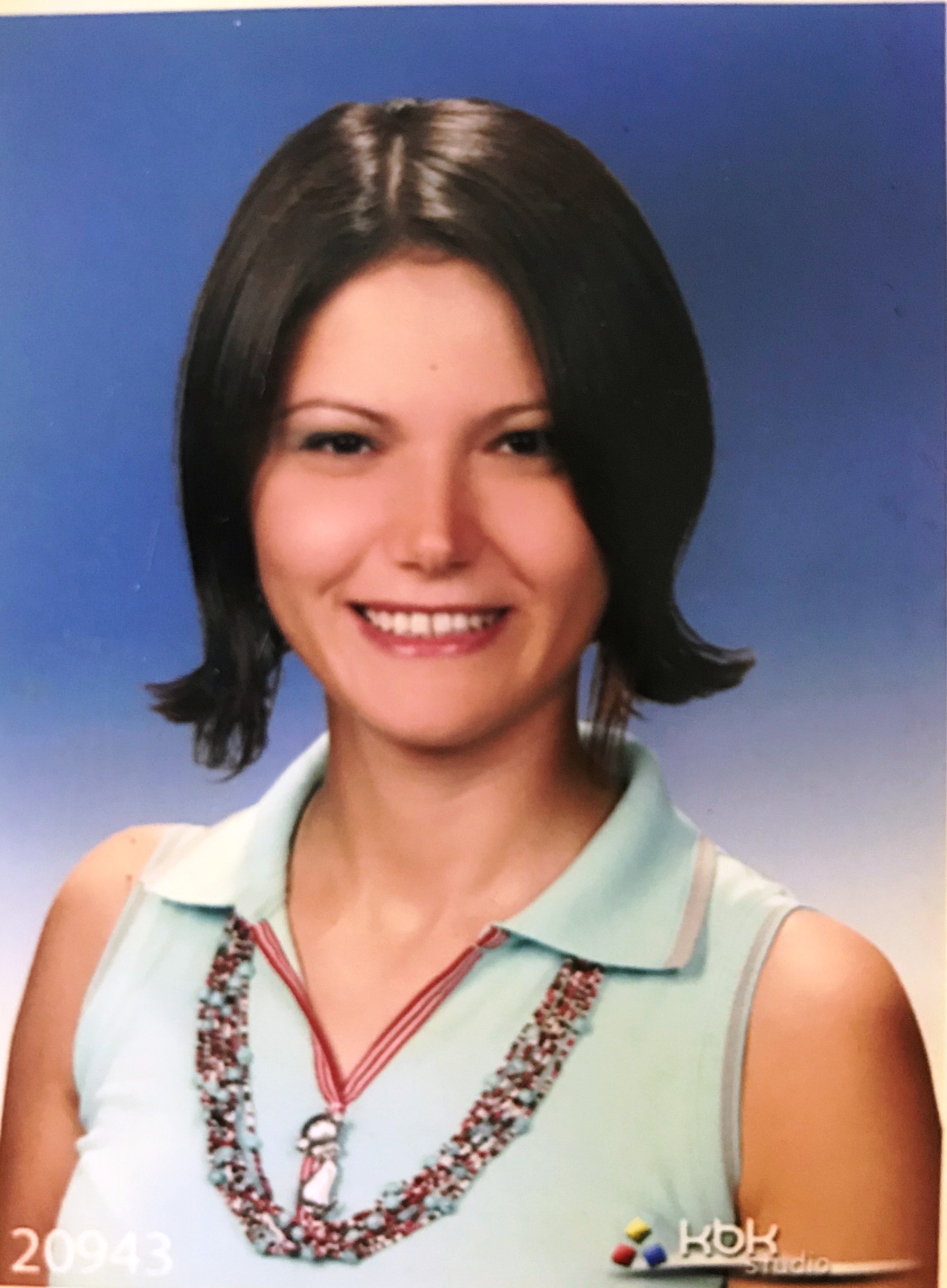 DOÇENTDOÇENTDOÇENTDOÇENTDOÇENTDOÇENTDOÇENTDOÇENTDOÇENTDOÇENTDOÇENTDOÇENTDOÇENTDOÇENTDOÇENTDOÇENTDOÇENTDOÇENTDOÇENTDOÇENTDOÇENTDOÇENTDOÇENTDOÇENTDOÇENTDOÇENTDOÇENTDOÇENTDOÇENTDOÇENTDOÇENTDOÇENTDOÇENTDOÇENTDOÇENTDOÇENTDOÇENTDOÇENTE-Posta AdresiE-Posta AdresiE-Posta AdresiE-Posta AdresiE-Posta AdresiE-Posta AdresiE-Posta AdresiE-Posta AdresiE-Posta AdresiE-Posta AdresiE-Posta AdresiE-Posta AdresiE-Posta AdresiE-Posta AdresiE-Posta AdresiE-Posta AdresiE-Posta AdresiE-Posta AdresiE-Posta AdresiE-Posta AdresiE-Posta AdresiE-Posta AdresiE-Posta AdresiE-Posta AdresiE-Posta AdresiE-Posta AdresiE-Posta AdresiE-Posta AdresiE-Posta AdresiE-Posta AdresiE-Posta Adresi::dr.cvural@gmail.comdr.cvural@gmail.comdr.cvural@gmail.comdr.cvural@gmail.comdr.cvural@gmail.comdr.cvural@gmail.comdr.cvural@gmail.comdr.cvural@gmail.comdr.cvural@gmail.comdr.cvural@gmail.comdr.cvural@gmail.comdr.cvural@gmail.comdr.cvural@gmail.comdr.cvural@gmail.comdr.cvural@gmail.comdr.cvural@gmail.comdr.cvural@gmail.comdr.cvural@gmail.comdr.cvural@gmail.comTelefon (İş)Telefon (İş)Telefon (İş)Telefon (İş)Telefon (İş)Telefon (İş)Telefon (İş)Telefon (İş)Telefon (İş)Telefon (İş)Telefon (İş)Telefon (İş)Telefon (İş)Telefon (İş)Telefon (İş)Telefon (İş)Telefon (İş)Telefon (İş)Telefon (İş)Telefon (İş)Telefon (İş)Telefon (İş)Telefon (İş)Telefon (İş)Telefon (İş)Telefon (İş)Telefon (İş)Telefon (İş)Telefon (İş)Telefon (İş)Telefon (İş)::2623037026-2623037026-2623037026-2623037026-2623037026-2623037026-2623037026-2623037026-2623037026-2623037026-2623037026-2623037026-2623037026-2623037026-2623037026-2623037026-2623037026-2623037026-2623037026-Telefon (Cep)Telefon (Cep)Telefon (Cep)Telefon (Cep)Telefon (Cep)Telefon (Cep)Telefon (Cep)Telefon (Cep)Telefon (Cep)Telefon (Cep)Telefon (Cep)Telefon (Cep)Telefon (Cep)Telefon (Cep)Telefon (Cep)Telefon (Cep)Telefon (Cep)Telefon (Cep)Telefon (Cep)Telefon (Cep)Telefon (Cep)Telefon (Cep)Telefon (Cep)Telefon (Cep)Telefon (Cep)Telefon (Cep)Telefon (Cep)Telefon (Cep)Telefon (Cep)Telefon (Cep)Telefon (Cep)::FaksFaksFaksFaksFaksFaksFaksFaksFaksFaksFaksFaksFaksFaksFaksFaksFaksFaksFaksFaksFaksFaksFaksFaksFaksFaksFaksFaksFaksFaksFaks::AdresAdresAdresAdresAdresAdresAdresAdresAdresAdresAdresAdresAdresAdresAdresAdresAdresAdresAdresAdresAdresAdresAdresAdresAdresAdresAdresAdresAdresAdresAdres::Kocaeli Üniversitesi Tıp Fakültesi Patoloji AD Umuttepe YerleşkesiKocaeli Üniversitesi Tıp Fakültesi Patoloji AD Umuttepe YerleşkesiKocaeli Üniversitesi Tıp Fakültesi Patoloji AD Umuttepe YerleşkesiKocaeli Üniversitesi Tıp Fakültesi Patoloji AD Umuttepe YerleşkesiKocaeli Üniversitesi Tıp Fakültesi Patoloji AD Umuttepe YerleşkesiKocaeli Üniversitesi Tıp Fakültesi Patoloji AD Umuttepe YerleşkesiKocaeli Üniversitesi Tıp Fakültesi Patoloji AD Umuttepe YerleşkesiKocaeli Üniversitesi Tıp Fakültesi Patoloji AD Umuttepe YerleşkesiKocaeli Üniversitesi Tıp Fakültesi Patoloji AD Umuttepe YerleşkesiKocaeli Üniversitesi Tıp Fakültesi Patoloji AD Umuttepe YerleşkesiKocaeli Üniversitesi Tıp Fakültesi Patoloji AD Umuttepe YerleşkesiKocaeli Üniversitesi Tıp Fakültesi Patoloji AD Umuttepe YerleşkesiKocaeli Üniversitesi Tıp Fakültesi Patoloji AD Umuttepe YerleşkesiKocaeli Üniversitesi Tıp Fakültesi Patoloji AD Umuttepe YerleşkesiKocaeli Üniversitesi Tıp Fakültesi Patoloji AD Umuttepe YerleşkesiKocaeli Üniversitesi Tıp Fakültesi Patoloji AD Umuttepe YerleşkesiKocaeli Üniversitesi Tıp Fakültesi Patoloji AD Umuttepe YerleşkesiKocaeli Üniversitesi Tıp Fakültesi Patoloji AD Umuttepe YerleşkesiKocaeli Üniversitesi Tıp Fakültesi Patoloji AD Umuttepe YerleşkesiKocaeli Üniversitesi Tıp Fakültesi Patoloji AD Umuttepe YerleşkesiKocaeli Üniversitesi Tıp Fakültesi Patoloji AD Umuttepe YerleşkesiKocaeli Üniversitesi Tıp Fakültesi Patoloji AD Umuttepe YerleşkesiKocaeli Üniversitesi Tıp Fakültesi Patoloji AD Umuttepe YerleşkesiKocaeli Üniversitesi Tıp Fakültesi Patoloji AD Umuttepe YerleşkesiKocaeli Üniversitesi Tıp Fakültesi Patoloji AD Umuttepe YerleşkesiKocaeli Üniversitesi Tıp Fakültesi Patoloji AD Umuttepe YerleşkesiKocaeli Üniversitesi Tıp Fakültesi Patoloji AD Umuttepe YerleşkesiKocaeli Üniversitesi Tıp Fakültesi Patoloji AD Umuttepe YerleşkesiKocaeli Üniversitesi Tıp Fakültesi Patoloji AD Umuttepe YerleşkesiKocaeli Üniversitesi Tıp Fakültesi Patoloji AD Umuttepe YerleşkesiKocaeli Üniversitesi Tıp Fakültesi Patoloji AD Umuttepe YerleşkesiKocaeli Üniversitesi Tıp Fakültesi Patoloji AD Umuttepe YerleşkesiKocaeli Üniversitesi Tıp Fakültesi Patoloji AD Umuttepe YerleşkesiKocaeli Üniversitesi Tıp Fakültesi Patoloji AD Umuttepe YerleşkesiKocaeli Üniversitesi Tıp Fakültesi Patoloji AD Umuttepe YerleşkesiKocaeli Üniversitesi Tıp Fakültesi Patoloji AD Umuttepe YerleşkesiKocaeli Üniversitesi Tıp Fakültesi Patoloji AD Umuttepe YerleşkesiKocaeli Üniversitesi Tıp Fakültesi Patoloji AD Umuttepe YerleşkesiÖğrenim BilgisiÖğrenim BilgisiÖğrenim BilgisiÖğrenim BilgisiÖğrenim BilgisiÖğrenim BilgisiÖğrenim BilgisiÖğrenim BilgisiÖğrenim BilgisiÖğrenim BilgisiÖğrenim BilgisiÖğrenim BilgisiÖğrenim BilgisiÖğrenim BilgisiÖğrenim BilgisiÖğrenim BilgisiÖğrenim BilgisiÖğrenim BilgisiÖğrenim BilgisiÖğrenim BilgisiÖğrenim BilgisiÖğrenim BilgisiÖğrenim BilgisiÖğrenim BilgisiÖğrenim BilgisiÖğrenim BilgisiÖğrenim BilgisiÖğrenim BilgisiÖğrenim BilgisiÖğrenim BilgisiÖğrenim BilgisiÖğrenim BilgisiÖğrenim BilgisiÖğrenim BilgisiÖğrenim BilgisiÖğrenim BilgisiTıpta UzmanlıkTıpta UzmanlıkTıpta UzmanlıkTıpta UzmanlıkTıpta UzmanlıkTıpta UzmanlıkTıpta UzmanlıkTıpta UzmanlıkTıpta UzmanlıkTıpta UzmanlıkTıpta UzmanlıkTıpta UzmanlıkTıpta UzmanlıkTıpta UzmanlıkTıpta UzmanlıkTıpta UzmanlıkTıpta UzmanlıkTıpta UzmanlıkGAZİ ÜNİVERSİTESİGAZİ ÜNİVERSİTESİGAZİ ÜNİVERSİTESİGAZİ ÜNİVERSİTESİGAZİ ÜNİVERSİTESİGAZİ ÜNİVERSİTESİGAZİ ÜNİVERSİTESİGAZİ ÜNİVERSİTESİGAZİ ÜNİVERSİTESİGAZİ ÜNİVERSİTESİGAZİ ÜNİVERSİTESİGAZİ ÜNİVERSİTESİGAZİ ÜNİVERSİTESİGAZİ ÜNİVERSİTESİGAZİ ÜNİVERSİTESİGAZİ ÜNİVERSİTESİGAZİ ÜNİVERSİTESİGAZİ ÜNİVERSİTESİGAZİ ÜNİVERSİTESİGAZİ ÜNİVERSİTESİGAZİ ÜNİVERSİTESİGAZİ ÜNİVERSİTESİGAZİ ÜNİVERSİTESİGAZİ ÜNİVERSİTESİGAZİ ÜNİVERSİTESİTıpta UzmanlıkTıpta UzmanlıkTıpta UzmanlıkTıpta UzmanlıkTıpta UzmanlıkTıpta UzmanlıkTıpta UzmanlıkTıpta UzmanlıkTıpta UzmanlıkTıpta UzmanlıkTıpta UzmanlıkTıpta UzmanlıkTıpta UzmanlıkTıpta UzmanlıkTıpta UzmanlıkTıpta UzmanlıkTıpta UzmanlıkTıpta UzmanlıkTIP FAKÜLTESİ/CERRAHİ TIP BİLİMLERİ BÖLÜMÜ/TIBBİ PATOLOJİ ANABİLİM DALITIP FAKÜLTESİ/CERRAHİ TIP BİLİMLERİ BÖLÜMÜ/TIBBİ PATOLOJİ ANABİLİM DALITIP FAKÜLTESİ/CERRAHİ TIP BİLİMLERİ BÖLÜMÜ/TIBBİ PATOLOJİ ANABİLİM DALITIP FAKÜLTESİ/CERRAHİ TIP BİLİMLERİ BÖLÜMÜ/TIBBİ PATOLOJİ ANABİLİM DALITIP FAKÜLTESİ/CERRAHİ TIP BİLİMLERİ BÖLÜMÜ/TIBBİ PATOLOJİ ANABİLİM DALITIP FAKÜLTESİ/CERRAHİ TIP BİLİMLERİ BÖLÜMÜ/TIBBİ PATOLOJİ ANABİLİM DALITIP FAKÜLTESİ/CERRAHİ TIP BİLİMLERİ BÖLÜMÜ/TIBBİ PATOLOJİ ANABİLİM DALITIP FAKÜLTESİ/CERRAHİ TIP BİLİMLERİ BÖLÜMÜ/TIBBİ PATOLOJİ ANABİLİM DALITIP FAKÜLTESİ/CERRAHİ TIP BİLİMLERİ BÖLÜMÜ/TIBBİ PATOLOJİ ANABİLİM DALITIP FAKÜLTESİ/CERRAHİ TIP BİLİMLERİ BÖLÜMÜ/TIBBİ PATOLOJİ ANABİLİM DALITIP FAKÜLTESİ/CERRAHİ TIP BİLİMLERİ BÖLÜMÜ/TIBBİ PATOLOJİ ANABİLİM DALITIP FAKÜLTESİ/CERRAHİ TIP BİLİMLERİ BÖLÜMÜ/TIBBİ PATOLOJİ ANABİLİM DALITIP FAKÜLTESİ/CERRAHİ TIP BİLİMLERİ BÖLÜMÜ/TIBBİ PATOLOJİ ANABİLİM DALITIP FAKÜLTESİ/CERRAHİ TIP BİLİMLERİ BÖLÜMÜ/TIBBİ PATOLOJİ ANABİLİM DALITIP FAKÜLTESİ/CERRAHİ TIP BİLİMLERİ BÖLÜMÜ/TIBBİ PATOLOJİ ANABİLİM DALITIP FAKÜLTESİ/CERRAHİ TIP BİLİMLERİ BÖLÜMÜ/TIBBİ PATOLOJİ ANABİLİM DALITIP FAKÜLTESİ/CERRAHİ TIP BİLİMLERİ BÖLÜMÜ/TIBBİ PATOLOJİ ANABİLİM DALITIP FAKÜLTESİ/CERRAHİ TIP BİLİMLERİ BÖLÜMÜ/TIBBİ PATOLOJİ ANABİLİM DALITIP FAKÜLTESİ/CERRAHİ TIP BİLİMLERİ BÖLÜMÜ/TIBBİ PATOLOJİ ANABİLİM DALITIP FAKÜLTESİ/CERRAHİ TIP BİLİMLERİ BÖLÜMÜ/TIBBİ PATOLOJİ ANABİLİM DALITIP FAKÜLTESİ/CERRAHİ TIP BİLİMLERİ BÖLÜMÜ/TIBBİ PATOLOJİ ANABİLİM DALITIP FAKÜLTESİ/CERRAHİ TIP BİLİMLERİ BÖLÜMÜ/TIBBİ PATOLOJİ ANABİLİM DALITIP FAKÜLTESİ/CERRAHİ TIP BİLİMLERİ BÖLÜMÜ/TIBBİ PATOLOJİ ANABİLİM DALITIP FAKÜLTESİ/CERRAHİ TIP BİLİMLERİ BÖLÜMÜ/TIBBİ PATOLOJİ ANABİLİM DALITIP FAKÜLTESİ/CERRAHİ TIP BİLİMLERİ BÖLÜMÜ/TIBBİ PATOLOJİ ANABİLİM DALITIP FAKÜLTESİ/CERRAHİ TIP BİLİMLERİ BÖLÜMÜ/TIBBİ PATOLOJİ ANABİLİM DALITIP FAKÜLTESİ/CERRAHİ TIP BİLİMLERİ BÖLÜMÜ/TIBBİ PATOLOJİ ANABİLİM DALITIP FAKÜLTESİ/CERRAHİ TIP BİLİMLERİ BÖLÜMÜ/TIBBİ PATOLOJİ ANABİLİM DALITIP FAKÜLTESİ/CERRAHİ TIP BİLİMLERİ BÖLÜMÜ/TIBBİ PATOLOJİ ANABİLİM DALITIP FAKÜLTESİ/CERRAHİ TIP BİLİMLERİ BÖLÜMÜ/TIBBİ PATOLOJİ ANABİLİM DALITIP FAKÜLTESİ/CERRAHİ TIP BİLİMLERİ BÖLÜMÜ/TIBBİ PATOLOJİ ANABİLİM DALITIP FAKÜLTESİ/CERRAHİ TIP BİLİMLERİ BÖLÜMÜ/TIBBİ PATOLOJİ ANABİLİM DALITIP FAKÜLTESİ/CERRAHİ TIP BİLİMLERİ BÖLÜMÜ/TIBBİ PATOLOJİ ANABİLİM DALITIP FAKÜLTESİ/CERRAHİ TIP BİLİMLERİ BÖLÜMÜ/TIBBİ PATOLOJİ ANABİLİM DALITIP FAKÜLTESİ/CERRAHİ TIP BİLİMLERİ BÖLÜMÜ/TIBBİ PATOLOJİ ANABİLİM DALITIP FAKÜLTESİ/CERRAHİ TIP BİLİMLERİ BÖLÜMÜ/TIBBİ PATOLOJİ ANABİLİM DALITIP FAKÜLTESİ/CERRAHİ TIP BİLİMLERİ BÖLÜMÜ/TIBBİ PATOLOJİ ANABİLİM DALITIP FAKÜLTESİ/CERRAHİ TIP BİLİMLERİ BÖLÜMÜ/TIBBİ PATOLOJİ ANABİLİM DALITIP FAKÜLTESİ/CERRAHİ TIP BİLİMLERİ BÖLÜMÜ/TIBBİ PATOLOJİ ANABİLİM DALITIP FAKÜLTESİ/CERRAHİ TIP BİLİMLERİ BÖLÜMÜ/TIBBİ PATOLOJİ ANABİLİM DALITIP FAKÜLTESİ/CERRAHİ TIP BİLİMLERİ BÖLÜMÜ/TIBBİ PATOLOJİ ANABİLİM DALITIP FAKÜLTESİ/CERRAHİ TIP BİLİMLERİ BÖLÜMÜ/TIBBİ PATOLOJİ ANABİLİM DALITIP FAKÜLTESİ/CERRAHİ TIP BİLİMLERİ BÖLÜMÜ/TIBBİ PATOLOJİ ANABİLİM DALITIP FAKÜLTESİ/CERRAHİ TIP BİLİMLERİ BÖLÜMÜ/TIBBİ PATOLOJİ ANABİLİM DALITIP FAKÜLTESİ/CERRAHİ TIP BİLİMLERİ BÖLÜMÜ/TIBBİ PATOLOJİ ANABİLİM DALITIP FAKÜLTESİ/CERRAHİ TIP BİLİMLERİ BÖLÜMÜ/TIBBİ PATOLOJİ ANABİLİM DALITIP FAKÜLTESİ/CERRAHİ TIP BİLİMLERİ BÖLÜMÜ/TIBBİ PATOLOJİ ANABİLİM DALITIP FAKÜLTESİ/CERRAHİ TIP BİLİMLERİ BÖLÜMÜ/TIBBİ PATOLOJİ ANABİLİM DALITIP FAKÜLTESİ/CERRAHİ TIP BİLİMLERİ BÖLÜMÜ/TIBBİ PATOLOJİ ANABİLİM DALITIP FAKÜLTESİ/CERRAHİ TIP BİLİMLERİ BÖLÜMÜ/TIBBİ PATOLOJİ ANABİLİM DALI200320032003200320032003200320032003200320032003200320032003200320032003TIP FAKÜLTESİ/CERRAHİ TIP BİLİMLERİ BÖLÜMÜ/TIBBİ PATOLOJİ ANABİLİM DALITIP FAKÜLTESİ/CERRAHİ TIP BİLİMLERİ BÖLÜMÜ/TIBBİ PATOLOJİ ANABİLİM DALITIP FAKÜLTESİ/CERRAHİ TIP BİLİMLERİ BÖLÜMÜ/TIBBİ PATOLOJİ ANABİLİM DALITIP FAKÜLTESİ/CERRAHİ TIP BİLİMLERİ BÖLÜMÜ/TIBBİ PATOLOJİ ANABİLİM DALITIP FAKÜLTESİ/CERRAHİ TIP BİLİMLERİ BÖLÜMÜ/TIBBİ PATOLOJİ ANABİLİM DALITIP FAKÜLTESİ/CERRAHİ TIP BİLİMLERİ BÖLÜMÜ/TIBBİ PATOLOJİ ANABİLİM DALITIP FAKÜLTESİ/CERRAHİ TIP BİLİMLERİ BÖLÜMÜ/TIBBİ PATOLOJİ ANABİLİM DALITIP FAKÜLTESİ/CERRAHİ TIP BİLİMLERİ BÖLÜMÜ/TIBBİ PATOLOJİ ANABİLİM DALITIP FAKÜLTESİ/CERRAHİ TIP BİLİMLERİ BÖLÜMÜ/TIBBİ PATOLOJİ ANABİLİM DALITIP FAKÜLTESİ/CERRAHİ TIP BİLİMLERİ BÖLÜMÜ/TIBBİ PATOLOJİ ANABİLİM DALITIP FAKÜLTESİ/CERRAHİ TIP BİLİMLERİ BÖLÜMÜ/TIBBİ PATOLOJİ ANABİLİM DALITIP FAKÜLTESİ/CERRAHİ TIP BİLİMLERİ BÖLÜMÜ/TIBBİ PATOLOJİ ANABİLİM DALITIP FAKÜLTESİ/CERRAHİ TIP BİLİMLERİ BÖLÜMÜ/TIBBİ PATOLOJİ ANABİLİM DALITIP FAKÜLTESİ/CERRAHİ TIP BİLİMLERİ BÖLÜMÜ/TIBBİ PATOLOJİ ANABİLİM DALITIP FAKÜLTESİ/CERRAHİ TIP BİLİMLERİ BÖLÜMÜ/TIBBİ PATOLOJİ ANABİLİM DALITIP FAKÜLTESİ/CERRAHİ TIP BİLİMLERİ BÖLÜMÜ/TIBBİ PATOLOJİ ANABİLİM DALITIP FAKÜLTESİ/CERRAHİ TIP BİLİMLERİ BÖLÜMÜ/TIBBİ PATOLOJİ ANABİLİM DALITIP FAKÜLTESİ/CERRAHİ TIP BİLİMLERİ BÖLÜMÜ/TIBBİ PATOLOJİ ANABİLİM DALITIP FAKÜLTESİ/CERRAHİ TIP BİLİMLERİ BÖLÜMÜ/TIBBİ PATOLOJİ ANABİLİM DALITIP FAKÜLTESİ/CERRAHİ TIP BİLİMLERİ BÖLÜMÜ/TIBBİ PATOLOJİ ANABİLİM DALITIP FAKÜLTESİ/CERRAHİ TIP BİLİMLERİ BÖLÜMÜ/TIBBİ PATOLOJİ ANABİLİM DALITIP FAKÜLTESİ/CERRAHİ TIP BİLİMLERİ BÖLÜMÜ/TIBBİ PATOLOJİ ANABİLİM DALITIP FAKÜLTESİ/CERRAHİ TIP BİLİMLERİ BÖLÜMÜ/TIBBİ PATOLOJİ ANABİLİM DALITIP FAKÜLTESİ/CERRAHİ TIP BİLİMLERİ BÖLÜMÜ/TIBBİ PATOLOJİ ANABİLİM DALITIP FAKÜLTESİ/CERRAHİ TIP BİLİMLERİ BÖLÜMÜ/TIBBİ PATOLOJİ ANABİLİM DALIEylül/2007Eylül/2007Eylül/2007Eylül/2007Eylül/2007Eylül/2007Eylül/2007Eylül/2007Eylül/2007Eylül/2007Eylül/2007Eylül/2007Eylül/2007Eylül/2007Eylül/2007Eylül/2007Eylül/2007Eylül/2007TIP FAKÜLTESİ/CERRAHİ TIP BİLİMLERİ BÖLÜMÜ/TIBBİ PATOLOJİ ANABİLİM DALITIP FAKÜLTESİ/CERRAHİ TIP BİLİMLERİ BÖLÜMÜ/TIBBİ PATOLOJİ ANABİLİM DALITIP FAKÜLTESİ/CERRAHİ TIP BİLİMLERİ BÖLÜMÜ/TIBBİ PATOLOJİ ANABİLİM DALITIP FAKÜLTESİ/CERRAHİ TIP BİLİMLERİ BÖLÜMÜ/TIBBİ PATOLOJİ ANABİLİM DALITIP FAKÜLTESİ/CERRAHİ TIP BİLİMLERİ BÖLÜMÜ/TIBBİ PATOLOJİ ANABİLİM DALITIP FAKÜLTESİ/CERRAHİ TIP BİLİMLERİ BÖLÜMÜ/TIBBİ PATOLOJİ ANABİLİM DALITIP FAKÜLTESİ/CERRAHİ TIP BİLİMLERİ BÖLÜMÜ/TIBBİ PATOLOJİ ANABİLİM DALITIP FAKÜLTESİ/CERRAHİ TIP BİLİMLERİ BÖLÜMÜ/TIBBİ PATOLOJİ ANABİLİM DALITIP FAKÜLTESİ/CERRAHİ TIP BİLİMLERİ BÖLÜMÜ/TIBBİ PATOLOJİ ANABİLİM DALITIP FAKÜLTESİ/CERRAHİ TIP BİLİMLERİ BÖLÜMÜ/TIBBİ PATOLOJİ ANABİLİM DALITIP FAKÜLTESİ/CERRAHİ TIP BİLİMLERİ BÖLÜMÜ/TIBBİ PATOLOJİ ANABİLİM DALITIP FAKÜLTESİ/CERRAHİ TIP BİLİMLERİ BÖLÜMÜ/TIBBİ PATOLOJİ ANABİLİM DALITIP FAKÜLTESİ/CERRAHİ TIP BİLİMLERİ BÖLÜMÜ/TIBBİ PATOLOJİ ANABİLİM DALITIP FAKÜLTESİ/CERRAHİ TIP BİLİMLERİ BÖLÜMÜ/TIBBİ PATOLOJİ ANABİLİM DALITIP FAKÜLTESİ/CERRAHİ TIP BİLİMLERİ BÖLÜMÜ/TIBBİ PATOLOJİ ANABİLİM DALITIP FAKÜLTESİ/CERRAHİ TIP BİLİMLERİ BÖLÜMÜ/TIBBİ PATOLOJİ ANABİLİM DALITIP FAKÜLTESİ/CERRAHİ TIP BİLİMLERİ BÖLÜMÜ/TIBBİ PATOLOJİ ANABİLİM DALITIP FAKÜLTESİ/CERRAHİ TIP BİLİMLERİ BÖLÜMÜ/TIBBİ PATOLOJİ ANABİLİM DALITIP FAKÜLTESİ/CERRAHİ TIP BİLİMLERİ BÖLÜMÜ/TIBBİ PATOLOJİ ANABİLİM DALITIP FAKÜLTESİ/CERRAHİ TIP BİLİMLERİ BÖLÜMÜ/TIBBİ PATOLOJİ ANABİLİM DALITIP FAKÜLTESİ/CERRAHİ TIP BİLİMLERİ BÖLÜMÜ/TIBBİ PATOLOJİ ANABİLİM DALITIP FAKÜLTESİ/CERRAHİ TIP BİLİMLERİ BÖLÜMÜ/TIBBİ PATOLOJİ ANABİLİM DALITIP FAKÜLTESİ/CERRAHİ TIP BİLİMLERİ BÖLÜMÜ/TIBBİ PATOLOJİ ANABİLİM DALITIP FAKÜLTESİ/CERRAHİ TIP BİLİMLERİ BÖLÜMÜ/TIBBİ PATOLOJİ ANABİLİM DALITIP FAKÜLTESİ/CERRAHİ TIP BİLİMLERİ BÖLÜMÜ/TIBBİ PATOLOJİ ANABİLİM DALIEylül/2007Eylül/2007Eylül/2007Eylül/2007Eylül/2007Eylül/2007Eylül/2007Eylül/2007Eylül/2007Eylül/2007Eylül/2007Eylül/2007Eylül/2007Eylül/2007Eylül/2007Eylül/2007Eylül/2007Eylül/2007Tez adı: Küçük yuvarlak mavi hücreli tümörlerde fısh metodu ile ews/flı 1 translokasyonu, n-myc amplifikasyonu ve pten mutasyonunun gösterilerek ayırıcı tanıda kullanılmaları ve c-kit (cd 117) ekspresyonunun değerlendirilmesi  (2007) Tez Danışmanı:(ÖMER ULUOĞLU,NALAN AKYÜREK)Tez adı: Küçük yuvarlak mavi hücreli tümörlerde fısh metodu ile ews/flı 1 translokasyonu, n-myc amplifikasyonu ve pten mutasyonunun gösterilerek ayırıcı tanıda kullanılmaları ve c-kit (cd 117) ekspresyonunun değerlendirilmesi  (2007) Tez Danışmanı:(ÖMER ULUOĞLU,NALAN AKYÜREK)Tez adı: Küçük yuvarlak mavi hücreli tümörlerde fısh metodu ile ews/flı 1 translokasyonu, n-myc amplifikasyonu ve pten mutasyonunun gösterilerek ayırıcı tanıda kullanılmaları ve c-kit (cd 117) ekspresyonunun değerlendirilmesi  (2007) Tez Danışmanı:(ÖMER ULUOĞLU,NALAN AKYÜREK)Tez adı: Küçük yuvarlak mavi hücreli tümörlerde fısh metodu ile ews/flı 1 translokasyonu, n-myc amplifikasyonu ve pten mutasyonunun gösterilerek ayırıcı tanıda kullanılmaları ve c-kit (cd 117) ekspresyonunun değerlendirilmesi  (2007) Tez Danışmanı:(ÖMER ULUOĞLU,NALAN AKYÜREK)Tez adı: Küçük yuvarlak mavi hücreli tümörlerde fısh metodu ile ews/flı 1 translokasyonu, n-myc amplifikasyonu ve pten mutasyonunun gösterilerek ayırıcı tanıda kullanılmaları ve c-kit (cd 117) ekspresyonunun değerlendirilmesi  (2007) Tez Danışmanı:(ÖMER ULUOĞLU,NALAN AKYÜREK)Tez adı: Küçük yuvarlak mavi hücreli tümörlerde fısh metodu ile ews/flı 1 translokasyonu, n-myc amplifikasyonu ve pten mutasyonunun gösterilerek ayırıcı tanıda kullanılmaları ve c-kit (cd 117) ekspresyonunun değerlendirilmesi  (2007) Tez Danışmanı:(ÖMER ULUOĞLU,NALAN AKYÜREK)Tez adı: Küçük yuvarlak mavi hücreli tümörlerde fısh metodu ile ews/flı 1 translokasyonu, n-myc amplifikasyonu ve pten mutasyonunun gösterilerek ayırıcı tanıda kullanılmaları ve c-kit (cd 117) ekspresyonunun değerlendirilmesi  (2007) Tez Danışmanı:(ÖMER ULUOĞLU,NALAN AKYÜREK)Tez adı: Küçük yuvarlak mavi hücreli tümörlerde fısh metodu ile ews/flı 1 translokasyonu, n-myc amplifikasyonu ve pten mutasyonunun gösterilerek ayırıcı tanıda kullanılmaları ve c-kit (cd 117) ekspresyonunun değerlendirilmesi  (2007) Tez Danışmanı:(ÖMER ULUOĞLU,NALAN AKYÜREK)Tez adı: Küçük yuvarlak mavi hücreli tümörlerde fısh metodu ile ews/flı 1 translokasyonu, n-myc amplifikasyonu ve pten mutasyonunun gösterilerek ayırıcı tanıda kullanılmaları ve c-kit (cd 117) ekspresyonunun değerlendirilmesi  (2007) Tez Danışmanı:(ÖMER ULUOĞLU,NALAN AKYÜREK)Tez adı: Küçük yuvarlak mavi hücreli tümörlerde fısh metodu ile ews/flı 1 translokasyonu, n-myc amplifikasyonu ve pten mutasyonunun gösterilerek ayırıcı tanıda kullanılmaları ve c-kit (cd 117) ekspresyonunun değerlendirilmesi  (2007) Tez Danışmanı:(ÖMER ULUOĞLU,NALAN AKYÜREK)Tez adı: Küçük yuvarlak mavi hücreli tümörlerde fısh metodu ile ews/flı 1 translokasyonu, n-myc amplifikasyonu ve pten mutasyonunun gösterilerek ayırıcı tanıda kullanılmaları ve c-kit (cd 117) ekspresyonunun değerlendirilmesi  (2007) Tez Danışmanı:(ÖMER ULUOĞLU,NALAN AKYÜREK)Tez adı: Küçük yuvarlak mavi hücreli tümörlerde fısh metodu ile ews/flı 1 translokasyonu, n-myc amplifikasyonu ve pten mutasyonunun gösterilerek ayırıcı tanıda kullanılmaları ve c-kit (cd 117) ekspresyonunun değerlendirilmesi  (2007) Tez Danışmanı:(ÖMER ULUOĞLU,NALAN AKYÜREK)Tez adı: Küçük yuvarlak mavi hücreli tümörlerde fısh metodu ile ews/flı 1 translokasyonu, n-myc amplifikasyonu ve pten mutasyonunun gösterilerek ayırıcı tanıda kullanılmaları ve c-kit (cd 117) ekspresyonunun değerlendirilmesi  (2007) Tez Danışmanı:(ÖMER ULUOĞLU,NALAN AKYÜREK)Tez adı: Küçük yuvarlak mavi hücreli tümörlerde fısh metodu ile ews/flı 1 translokasyonu, n-myc amplifikasyonu ve pten mutasyonunun gösterilerek ayırıcı tanıda kullanılmaları ve c-kit (cd 117) ekspresyonunun değerlendirilmesi  (2007) Tez Danışmanı:(ÖMER ULUOĞLU,NALAN AKYÜREK)Tez adı: Küçük yuvarlak mavi hücreli tümörlerde fısh metodu ile ews/flı 1 translokasyonu, n-myc amplifikasyonu ve pten mutasyonunun gösterilerek ayırıcı tanıda kullanılmaları ve c-kit (cd 117) ekspresyonunun değerlendirilmesi  (2007) Tez Danışmanı:(ÖMER ULUOĞLU,NALAN AKYÜREK)Tez adı: Küçük yuvarlak mavi hücreli tümörlerde fısh metodu ile ews/flı 1 translokasyonu, n-myc amplifikasyonu ve pten mutasyonunun gösterilerek ayırıcı tanıda kullanılmaları ve c-kit (cd 117) ekspresyonunun değerlendirilmesi  (2007) Tez Danışmanı:(ÖMER ULUOĞLU,NALAN AKYÜREK)Tez adı: Küçük yuvarlak mavi hücreli tümörlerde fısh metodu ile ews/flı 1 translokasyonu, n-myc amplifikasyonu ve pten mutasyonunun gösterilerek ayırıcı tanıda kullanılmaları ve c-kit (cd 117) ekspresyonunun değerlendirilmesi  (2007) Tez Danışmanı:(ÖMER ULUOĞLU,NALAN AKYÜREK)Tez adı: Küçük yuvarlak mavi hücreli tümörlerde fısh metodu ile ews/flı 1 translokasyonu, n-myc amplifikasyonu ve pten mutasyonunun gösterilerek ayırıcı tanıda kullanılmaları ve c-kit (cd 117) ekspresyonunun değerlendirilmesi  (2007) Tez Danışmanı:(ÖMER ULUOĞLU,NALAN AKYÜREK)Tez adı: Küçük yuvarlak mavi hücreli tümörlerde fısh metodu ile ews/flı 1 translokasyonu, n-myc amplifikasyonu ve pten mutasyonunun gösterilerek ayırıcı tanıda kullanılmaları ve c-kit (cd 117) ekspresyonunun değerlendirilmesi  (2007) Tez Danışmanı:(ÖMER ULUOĞLU,NALAN AKYÜREK)Tez adı: Küçük yuvarlak mavi hücreli tümörlerde fısh metodu ile ews/flı 1 translokasyonu, n-myc amplifikasyonu ve pten mutasyonunun gösterilerek ayırıcı tanıda kullanılmaları ve c-kit (cd 117) ekspresyonunun değerlendirilmesi  (2007) Tez Danışmanı:(ÖMER ULUOĞLU,NALAN AKYÜREK)Tez adı: Küçük yuvarlak mavi hücreli tümörlerde fısh metodu ile ews/flı 1 translokasyonu, n-myc amplifikasyonu ve pten mutasyonunun gösterilerek ayırıcı tanıda kullanılmaları ve c-kit (cd 117) ekspresyonunun değerlendirilmesi  (2007) Tez Danışmanı:(ÖMER ULUOĞLU,NALAN AKYÜREK)Tez adı: Küçük yuvarlak mavi hücreli tümörlerde fısh metodu ile ews/flı 1 translokasyonu, n-myc amplifikasyonu ve pten mutasyonunun gösterilerek ayırıcı tanıda kullanılmaları ve c-kit (cd 117) ekspresyonunun değerlendirilmesi  (2007) Tez Danışmanı:(ÖMER ULUOĞLU,NALAN AKYÜREK)Tez adı: Küçük yuvarlak mavi hücreli tümörlerde fısh metodu ile ews/flı 1 translokasyonu, n-myc amplifikasyonu ve pten mutasyonunun gösterilerek ayırıcı tanıda kullanılmaları ve c-kit (cd 117) ekspresyonunun değerlendirilmesi  (2007) Tez Danışmanı:(ÖMER ULUOĞLU,NALAN AKYÜREK)Tez adı: Küçük yuvarlak mavi hücreli tümörlerde fısh metodu ile ews/flı 1 translokasyonu, n-myc amplifikasyonu ve pten mutasyonunun gösterilerek ayırıcı tanıda kullanılmaları ve c-kit (cd 117) ekspresyonunun değerlendirilmesi  (2007) Tez Danışmanı:(ÖMER ULUOĞLU,NALAN AKYÜREK)Tez adı: Küçük yuvarlak mavi hücreli tümörlerde fısh metodu ile ews/flı 1 translokasyonu, n-myc amplifikasyonu ve pten mutasyonunun gösterilerek ayırıcı tanıda kullanılmaları ve c-kit (cd 117) ekspresyonunun değerlendirilmesi  (2007) Tez Danışmanı:(ÖMER ULUOĞLU,NALAN AKYÜREK)Tez adı: Küçük yuvarlak mavi hücreli tümörlerde fısh metodu ile ews/flı 1 translokasyonu, n-myc amplifikasyonu ve pten mutasyonunun gösterilerek ayırıcı tanıda kullanılmaları ve c-kit (cd 117) ekspresyonunun değerlendirilmesi  (2007) Tez Danışmanı:(ÖMER ULUOĞLU,NALAN AKYÜREK)Tez adı: Küçük yuvarlak mavi hücreli tümörlerde fısh metodu ile ews/flı 1 translokasyonu, n-myc amplifikasyonu ve pten mutasyonunun gösterilerek ayırıcı tanıda kullanılmaları ve c-kit (cd 117) ekspresyonunun değerlendirilmesi  (2007) Tez Danışmanı:(ÖMER ULUOĞLU,NALAN AKYÜREK)Tez adı: Küçük yuvarlak mavi hücreli tümörlerde fısh metodu ile ews/flı 1 translokasyonu, n-myc amplifikasyonu ve pten mutasyonunun gösterilerek ayırıcı tanıda kullanılmaları ve c-kit (cd 117) ekspresyonunun değerlendirilmesi  (2007) Tez Danışmanı:(ÖMER ULUOĞLU,NALAN AKYÜREK)Tez adı: Küçük yuvarlak mavi hücreli tümörlerde fısh metodu ile ews/flı 1 translokasyonu, n-myc amplifikasyonu ve pten mutasyonunun gösterilerek ayırıcı tanıda kullanılmaları ve c-kit (cd 117) ekspresyonunun değerlendirilmesi  (2007) Tez Danışmanı:(ÖMER ULUOĞLU,NALAN AKYÜREK)Tez adı: Küçük yuvarlak mavi hücreli tümörlerde fısh metodu ile ews/flı 1 translokasyonu, n-myc amplifikasyonu ve pten mutasyonunun gösterilerek ayırıcı tanıda kullanılmaları ve c-kit (cd 117) ekspresyonunun değerlendirilmesi  (2007) Tez Danışmanı:(ÖMER ULUOĞLU,NALAN AKYÜREK)Tez adı: Küçük yuvarlak mavi hücreli tümörlerde fısh metodu ile ews/flı 1 translokasyonu, n-myc amplifikasyonu ve pten mutasyonunun gösterilerek ayırıcı tanıda kullanılmaları ve c-kit (cd 117) ekspresyonunun değerlendirilmesi  (2007) Tez Danışmanı:(ÖMER ULUOĞLU,NALAN AKYÜREK)Tez adı: Küçük yuvarlak mavi hücreli tümörlerde fısh metodu ile ews/flı 1 translokasyonu, n-myc amplifikasyonu ve pten mutasyonunun gösterilerek ayırıcı tanıda kullanılmaları ve c-kit (cd 117) ekspresyonunun değerlendirilmesi  (2007) Tez Danışmanı:(ÖMER ULUOĞLU,NALAN AKYÜREK)Tez adı: Küçük yuvarlak mavi hücreli tümörlerde fısh metodu ile ews/flı 1 translokasyonu, n-myc amplifikasyonu ve pten mutasyonunun gösterilerek ayırıcı tanıda kullanılmaları ve c-kit (cd 117) ekspresyonunun değerlendirilmesi  (2007) Tez Danışmanı:(ÖMER ULUOĞLU,NALAN AKYÜREK)Tez adı: Küçük yuvarlak mavi hücreli tümörlerde fısh metodu ile ews/flı 1 translokasyonu, n-myc amplifikasyonu ve pten mutasyonunun gösterilerek ayırıcı tanıda kullanılmaları ve c-kit (cd 117) ekspresyonunun değerlendirilmesi  (2007) Tez Danışmanı:(ÖMER ULUOĞLU,NALAN AKYÜREK)Tez adı: Küçük yuvarlak mavi hücreli tümörlerde fısh metodu ile ews/flı 1 translokasyonu, n-myc amplifikasyonu ve pten mutasyonunun gösterilerek ayırıcı tanıda kullanılmaları ve c-kit (cd 117) ekspresyonunun değerlendirilmesi  (2007) Tez Danışmanı:(ÖMER ULUOĞLU,NALAN AKYÜREK)Tez adı: Küçük yuvarlak mavi hücreli tümörlerde fısh metodu ile ews/flı 1 translokasyonu, n-myc amplifikasyonu ve pten mutasyonunun gösterilerek ayırıcı tanıda kullanılmaları ve c-kit (cd 117) ekspresyonunun değerlendirilmesi  (2007) Tez Danışmanı:(ÖMER ULUOĞLU,NALAN AKYÜREK)Tez adı: Küçük yuvarlak mavi hücreli tümörlerde fısh metodu ile ews/flı 1 translokasyonu, n-myc amplifikasyonu ve pten mutasyonunun gösterilerek ayırıcı tanıda kullanılmaları ve c-kit (cd 117) ekspresyonunun değerlendirilmesi  (2007) Tez Danışmanı:(ÖMER ULUOĞLU,NALAN AKYÜREK)Tez adı: Küçük yuvarlak mavi hücreli tümörlerde fısh metodu ile ews/flı 1 translokasyonu, n-myc amplifikasyonu ve pten mutasyonunun gösterilerek ayırıcı tanıda kullanılmaları ve c-kit (cd 117) ekspresyonunun değerlendirilmesi  (2007) Tez Danışmanı:(ÖMER ULUOĞLU,NALAN AKYÜREK)Tez adı: Küçük yuvarlak mavi hücreli tümörlerde fısh metodu ile ews/flı 1 translokasyonu, n-myc amplifikasyonu ve pten mutasyonunun gösterilerek ayırıcı tanıda kullanılmaları ve c-kit (cd 117) ekspresyonunun değerlendirilmesi  (2007) Tez Danışmanı:(ÖMER ULUOĞLU,NALAN AKYÜREK)Tez adı: Küçük yuvarlak mavi hücreli tümörlerde fısh metodu ile ews/flı 1 translokasyonu, n-myc amplifikasyonu ve pten mutasyonunun gösterilerek ayırıcı tanıda kullanılmaları ve c-kit (cd 117) ekspresyonunun değerlendirilmesi  (2007) Tez Danışmanı:(ÖMER ULUOĞLU,NALAN AKYÜREK)Tez adı: Küçük yuvarlak mavi hücreli tümörlerde fısh metodu ile ews/flı 1 translokasyonu, n-myc amplifikasyonu ve pten mutasyonunun gösterilerek ayırıcı tanıda kullanılmaları ve c-kit (cd 117) ekspresyonunun değerlendirilmesi  (2007) Tez Danışmanı:(ÖMER ULUOĞLU,NALAN AKYÜREK)Tez adı: Küçük yuvarlak mavi hücreli tümörlerde fısh metodu ile ews/flı 1 translokasyonu, n-myc amplifikasyonu ve pten mutasyonunun gösterilerek ayırıcı tanıda kullanılmaları ve c-kit (cd 117) ekspresyonunun değerlendirilmesi  (2007) Tez Danışmanı:(ÖMER ULUOĞLU,NALAN AKYÜREK)Tez adı: Küçük yuvarlak mavi hücreli tümörlerde fısh metodu ile ews/flı 1 translokasyonu, n-myc amplifikasyonu ve pten mutasyonunun gösterilerek ayırıcı tanıda kullanılmaları ve c-kit (cd 117) ekspresyonunun değerlendirilmesi  (2007) Tez Danışmanı:(ÖMER ULUOĞLU,NALAN AKYÜREK)Tez adı: Küçük yuvarlak mavi hücreli tümörlerde fısh metodu ile ews/flı 1 translokasyonu, n-myc amplifikasyonu ve pten mutasyonunun gösterilerek ayırıcı tanıda kullanılmaları ve c-kit (cd 117) ekspresyonunun değerlendirilmesi  (2007) Tez Danışmanı:(ÖMER ULUOĞLU,NALAN AKYÜREK)Tez adı: Küçük yuvarlak mavi hücreli tümörlerde fısh metodu ile ews/flı 1 translokasyonu, n-myc amplifikasyonu ve pten mutasyonunun gösterilerek ayırıcı tanıda kullanılmaları ve c-kit (cd 117) ekspresyonunun değerlendirilmesi  (2007) Tez Danışmanı:(ÖMER ULUOĞLU,NALAN AKYÜREK)Tez adı: Küçük yuvarlak mavi hücreli tümörlerde fısh metodu ile ews/flı 1 translokasyonu, n-myc amplifikasyonu ve pten mutasyonunun gösterilerek ayırıcı tanıda kullanılmaları ve c-kit (cd 117) ekspresyonunun değerlendirilmesi  (2007) Tez Danışmanı:(ÖMER ULUOĞLU,NALAN AKYÜREK)Tez adı: Küçük yuvarlak mavi hücreli tümörlerde fısh metodu ile ews/flı 1 translokasyonu, n-myc amplifikasyonu ve pten mutasyonunun gösterilerek ayırıcı tanıda kullanılmaları ve c-kit (cd 117) ekspresyonunun değerlendirilmesi  (2007) Tez Danışmanı:(ÖMER ULUOĞLU,NALAN AKYÜREK)Tez adı: Küçük yuvarlak mavi hücreli tümörlerde fısh metodu ile ews/flı 1 translokasyonu, n-myc amplifikasyonu ve pten mutasyonunun gösterilerek ayırıcı tanıda kullanılmaları ve c-kit (cd 117) ekspresyonunun değerlendirilmesi  (2007) Tez Danışmanı:(ÖMER ULUOĞLU,NALAN AKYÜREK)Tez adı: Küçük yuvarlak mavi hücreli tümörlerde fısh metodu ile ews/flı 1 translokasyonu, n-myc amplifikasyonu ve pten mutasyonunun gösterilerek ayırıcı tanıda kullanılmaları ve c-kit (cd 117) ekspresyonunun değerlendirilmesi  (2007) Tez Danışmanı:(ÖMER ULUOĞLU,NALAN AKYÜREK)Tez adı: Küçük yuvarlak mavi hücreli tümörlerde fısh metodu ile ews/flı 1 translokasyonu, n-myc amplifikasyonu ve pten mutasyonunun gösterilerek ayırıcı tanıda kullanılmaları ve c-kit (cd 117) ekspresyonunun değerlendirilmesi  (2007) Tez Danışmanı:(ÖMER ULUOĞLU,NALAN AKYÜREK)LisansLisansLisansLisansLisansLisansLisansLisansLisansLisansLisansLisansLisansLisansLisansLisansLisansLisansESKİŞEHİR OSMANGAZİ ÜNİVERSİTESİESKİŞEHİR OSMANGAZİ ÜNİVERSİTESİESKİŞEHİR OSMANGAZİ ÜNİVERSİTESİESKİŞEHİR OSMANGAZİ ÜNİVERSİTESİESKİŞEHİR OSMANGAZİ ÜNİVERSİTESİESKİŞEHİR OSMANGAZİ ÜNİVERSİTESİESKİŞEHİR OSMANGAZİ ÜNİVERSİTESİESKİŞEHİR OSMANGAZİ ÜNİVERSİTESİESKİŞEHİR OSMANGAZİ ÜNİVERSİTESİESKİŞEHİR OSMANGAZİ ÜNİVERSİTESİESKİŞEHİR OSMANGAZİ ÜNİVERSİTESİESKİŞEHİR OSMANGAZİ ÜNİVERSİTESİESKİŞEHİR OSMANGAZİ ÜNİVERSİTESİESKİŞEHİR OSMANGAZİ ÜNİVERSİTESİESKİŞEHİR OSMANGAZİ ÜNİVERSİTESİESKİŞEHİR OSMANGAZİ ÜNİVERSİTESİESKİŞEHİR OSMANGAZİ ÜNİVERSİTESİESKİŞEHİR OSMANGAZİ ÜNİVERSİTESİESKİŞEHİR OSMANGAZİ ÜNİVERSİTESİESKİŞEHİR OSMANGAZİ ÜNİVERSİTESİESKİŞEHİR OSMANGAZİ ÜNİVERSİTESİESKİŞEHİR OSMANGAZİ ÜNİVERSİTESİESKİŞEHİR OSMANGAZİ ÜNİVERSİTESİESKİŞEHİR OSMANGAZİ ÜNİVERSİTESİESKİŞEHİR OSMANGAZİ ÜNİVERSİTESİLisansLisansLisansLisansLisansLisansLisansLisansLisansLisansLisansLisansLisansLisansLisansLisansLisansLisansTIP FAKÜLTESİ/TIP PR.TIP FAKÜLTESİ/TIP PR.TIP FAKÜLTESİ/TIP PR.TIP FAKÜLTESİ/TIP PR.TIP FAKÜLTESİ/TIP PR.TIP FAKÜLTESİ/TIP PR.TIP FAKÜLTESİ/TIP PR.TIP FAKÜLTESİ/TIP PR.TIP FAKÜLTESİ/TIP PR.TIP FAKÜLTESİ/TIP PR.TIP FAKÜLTESİ/TIP PR.TIP FAKÜLTESİ/TIP PR.TIP FAKÜLTESİ/TIP PR.TIP FAKÜLTESİ/TIP PR.TIP FAKÜLTESİ/TIP PR.TIP FAKÜLTESİ/TIP PR.TIP FAKÜLTESİ/TIP PR.TIP FAKÜLTESİ/TIP PR.TIP FAKÜLTESİ/TIP PR.TIP FAKÜLTESİ/TIP PR.TIP FAKÜLTESİ/TIP PR.TIP FAKÜLTESİ/TIP PR.TIP FAKÜLTESİ/TIP PR.TIP FAKÜLTESİ/TIP PR.TIP FAKÜLTESİ/TIP PR.TIP FAKÜLTESİ/TIP PR.TIP FAKÜLTESİ/TIP PR.TIP FAKÜLTESİ/TIP PR.TIP FAKÜLTESİ/TIP PR.TIP FAKÜLTESİ/TIP PR.TIP FAKÜLTESİ/TIP PR.TIP FAKÜLTESİ/TIP PR.TIP FAKÜLTESİ/TIP PR.TIP FAKÜLTESİ/TIP PR.TIP FAKÜLTESİ/TIP PR.TIP FAKÜLTESİ/TIP PR.TIP FAKÜLTESİ/TIP PR.TIP FAKÜLTESİ/TIP PR.TIP FAKÜLTESİ/TIP PR.TIP FAKÜLTESİ/TIP PR.TIP FAKÜLTESİ/TIP PR.TIP FAKÜLTESİ/TIP PR.TIP FAKÜLTESİ/TIP PR.TIP FAKÜLTESİ/TIP PR.TIP FAKÜLTESİ/TIP PR.TIP FAKÜLTESİ/TIP PR.TIP FAKÜLTESİ/TIP PR.TIP FAKÜLTESİ/TIP PR.TIP FAKÜLTESİ/TIP PR.TIP FAKÜLTESİ/TIP PR.199619961996199619961996199619961996199619961996199619961996199619961996TIP FAKÜLTESİ/TIP PR.TIP FAKÜLTESİ/TIP PR.TIP FAKÜLTESİ/TIP PR.TIP FAKÜLTESİ/TIP PR.TIP FAKÜLTESİ/TIP PR.TIP FAKÜLTESİ/TIP PR.TIP FAKÜLTESİ/TIP PR.TIP FAKÜLTESİ/TIP PR.TIP FAKÜLTESİ/TIP PR.TIP FAKÜLTESİ/TIP PR.TIP FAKÜLTESİ/TIP PR.TIP FAKÜLTESİ/TIP PR.TIP FAKÜLTESİ/TIP PR.TIP FAKÜLTESİ/TIP PR.TIP FAKÜLTESİ/TIP PR.TIP FAKÜLTESİ/TIP PR.TIP FAKÜLTESİ/TIP PR.TIP FAKÜLTESİ/TIP PR.TIP FAKÜLTESİ/TIP PR.TIP FAKÜLTESİ/TIP PR.TIP FAKÜLTESİ/TIP PR.TIP FAKÜLTESİ/TIP PR.TIP FAKÜLTESİ/TIP PR.TIP FAKÜLTESİ/TIP PR.TIP FAKÜLTESİ/TIP PR.Temmuz/2002Temmuz/2002Temmuz/2002Temmuz/2002Temmuz/2002Temmuz/2002Temmuz/2002Temmuz/2002Temmuz/2002Temmuz/2002Temmuz/2002Temmuz/2002Temmuz/2002Temmuz/2002Temmuz/2002Temmuz/2002Temmuz/2002Temmuz/2002TIP FAKÜLTESİ/TIP PR.TIP FAKÜLTESİ/TIP PR.TIP FAKÜLTESİ/TIP PR.TIP FAKÜLTESİ/TIP PR.TIP FAKÜLTESİ/TIP PR.TIP FAKÜLTESİ/TIP PR.TIP FAKÜLTESİ/TIP PR.TIP FAKÜLTESİ/TIP PR.TIP FAKÜLTESİ/TIP PR.TIP FAKÜLTESİ/TIP PR.TIP FAKÜLTESİ/TIP PR.TIP FAKÜLTESİ/TIP PR.TIP FAKÜLTESİ/TIP PR.TIP FAKÜLTESİ/TIP PR.TIP FAKÜLTESİ/TIP PR.TIP FAKÜLTESİ/TIP PR.TIP FAKÜLTESİ/TIP PR.TIP FAKÜLTESİ/TIP PR.TIP FAKÜLTESİ/TIP PR.TIP FAKÜLTESİ/TIP PR.TIP FAKÜLTESİ/TIP PR.TIP FAKÜLTESİ/TIP PR.TIP FAKÜLTESİ/TIP PR.TIP FAKÜLTESİ/TIP PR.TIP FAKÜLTESİ/TIP PR.Temmuz/2002Temmuz/2002Temmuz/2002Temmuz/2002Temmuz/2002Temmuz/2002Temmuz/2002Temmuz/2002Temmuz/2002Temmuz/2002Temmuz/2002Temmuz/2002Temmuz/2002Temmuz/2002Temmuz/2002Temmuz/2002Temmuz/2002Temmuz/2002GörevlerGörevlerGörevlerGörevlerGörevlerGörevlerGörevlerGörevlerGörevlerGörevlerGörevlerGörevlerGörevlerGörevlerGörevlerGörevlerGörevlerGörevlerGörevlerGörevlerGörevlerGörevlerGörevlerGörevlerYARDIMCI DOÇENTYARDIMCI DOÇENTYARDIMCI DOÇENTYARDIMCI DOÇENTYARDIMCI DOÇENTYARDIMCI DOÇENTYARDIMCI DOÇENTYARDIMCI DOÇENTYARDIMCI DOÇENTYARDIMCI DOÇENTYARDIMCI DOÇENTYARDIMCI DOÇENTYARDIMCI DOÇENTYARDIMCI DOÇENTYARDIMCI DOÇENTYARDIMCI DOÇENTYARDIMCI DOÇENTKOCAELİ ÜNİVERSİTESİ/TIP FAKÜLTESİ/CERRAHİ TIP BİLİMLERİ BÖLÜMÜ/TIBBİ PATOLOJİ ANABİLİM DALI)KOCAELİ ÜNİVERSİTESİ/TIP FAKÜLTESİ/CERRAHİ TIP BİLİMLERİ BÖLÜMÜ/TIBBİ PATOLOJİ ANABİLİM DALI)KOCAELİ ÜNİVERSİTESİ/TIP FAKÜLTESİ/CERRAHİ TIP BİLİMLERİ BÖLÜMÜ/TIBBİ PATOLOJİ ANABİLİM DALI)KOCAELİ ÜNİVERSİTESİ/TIP FAKÜLTESİ/CERRAHİ TIP BİLİMLERİ BÖLÜMÜ/TIBBİ PATOLOJİ ANABİLİM DALI)KOCAELİ ÜNİVERSİTESİ/TIP FAKÜLTESİ/CERRAHİ TIP BİLİMLERİ BÖLÜMÜ/TIBBİ PATOLOJİ ANABİLİM DALI)KOCAELİ ÜNİVERSİTESİ/TIP FAKÜLTESİ/CERRAHİ TIP BİLİMLERİ BÖLÜMÜ/TIBBİ PATOLOJİ ANABİLİM DALI)KOCAELİ ÜNİVERSİTESİ/TIP FAKÜLTESİ/CERRAHİ TIP BİLİMLERİ BÖLÜMÜ/TIBBİ PATOLOJİ ANABİLİM DALI)KOCAELİ ÜNİVERSİTESİ/TIP FAKÜLTESİ/CERRAHİ TIP BİLİMLERİ BÖLÜMÜ/TIBBİ PATOLOJİ ANABİLİM DALI)KOCAELİ ÜNİVERSİTESİ/TIP FAKÜLTESİ/CERRAHİ TIP BİLİMLERİ BÖLÜMÜ/TIBBİ PATOLOJİ ANABİLİM DALI)KOCAELİ ÜNİVERSİTESİ/TIP FAKÜLTESİ/CERRAHİ TIP BİLİMLERİ BÖLÜMÜ/TIBBİ PATOLOJİ ANABİLİM DALI)KOCAELİ ÜNİVERSİTESİ/TIP FAKÜLTESİ/CERRAHİ TIP BİLİMLERİ BÖLÜMÜ/TIBBİ PATOLOJİ ANABİLİM DALI)KOCAELİ ÜNİVERSİTESİ/TIP FAKÜLTESİ/CERRAHİ TIP BİLİMLERİ BÖLÜMÜ/TIBBİ PATOLOJİ ANABİLİM DALI)KOCAELİ ÜNİVERSİTESİ/TIP FAKÜLTESİ/CERRAHİ TIP BİLİMLERİ BÖLÜMÜ/TIBBİ PATOLOJİ ANABİLİM DALI)KOCAELİ ÜNİVERSİTESİ/TIP FAKÜLTESİ/CERRAHİ TIP BİLİMLERİ BÖLÜMÜ/TIBBİ PATOLOJİ ANABİLİM DALI)KOCAELİ ÜNİVERSİTESİ/TIP FAKÜLTESİ/CERRAHİ TIP BİLİMLERİ BÖLÜMÜ/TIBBİ PATOLOJİ ANABİLİM DALI)KOCAELİ ÜNİVERSİTESİ/TIP FAKÜLTESİ/CERRAHİ TIP BİLİMLERİ BÖLÜMÜ/TIBBİ PATOLOJİ ANABİLİM DALI)KOCAELİ ÜNİVERSİTESİ/TIP FAKÜLTESİ/CERRAHİ TIP BİLİMLERİ BÖLÜMÜ/TIBBİ PATOLOJİ ANABİLİM DALI)KOCAELİ ÜNİVERSİTESİ/TIP FAKÜLTESİ/CERRAHİ TIP BİLİMLERİ BÖLÜMÜ/TIBBİ PATOLOJİ ANABİLİM DALI)KOCAELİ ÜNİVERSİTESİ/TIP FAKÜLTESİ/CERRAHİ TIP BİLİMLERİ BÖLÜMÜ/TIBBİ PATOLOJİ ANABİLİM DALI)KOCAELİ ÜNİVERSİTESİ/TIP FAKÜLTESİ/CERRAHİ TIP BİLİMLERİ BÖLÜMÜ/TIBBİ PATOLOJİ ANABİLİM DALI)KOCAELİ ÜNİVERSİTESİ/TIP FAKÜLTESİ/CERRAHİ TIP BİLİMLERİ BÖLÜMÜ/TIBBİ PATOLOJİ ANABİLİM DALI)KOCAELİ ÜNİVERSİTESİ/TIP FAKÜLTESİ/CERRAHİ TIP BİLİMLERİ BÖLÜMÜ/TIBBİ PATOLOJİ ANABİLİM DALI)KOCAELİ ÜNİVERSİTESİ/TIP FAKÜLTESİ/CERRAHİ TIP BİLİMLERİ BÖLÜMÜ/TIBBİ PATOLOJİ ANABİLİM DALI)KOCAELİ ÜNİVERSİTESİ/TIP FAKÜLTESİ/CERRAHİ TIP BİLİMLERİ BÖLÜMÜ/TIBBİ PATOLOJİ ANABİLİM DALI)KOCAELİ ÜNİVERSİTESİ/TIP FAKÜLTESİ/CERRAHİ TIP BİLİMLERİ BÖLÜMÜ/TIBBİ PATOLOJİ ANABİLİM DALI)KOCAELİ ÜNİVERSİTESİ/TIP FAKÜLTESİ/CERRAHİ TIP BİLİMLERİ BÖLÜMÜ/TIBBİ PATOLOJİ ANABİLİM DALI)KOCAELİ ÜNİVERSİTESİ/TIP FAKÜLTESİ/CERRAHİ TIP BİLİMLERİ BÖLÜMÜ/TIBBİ PATOLOJİ ANABİLİM DALI)2011 2011 2011 2011 2011 2011 2011 2011 2011 2011 2011 2011 2011 2011 2011 2011 2011 KOCAELİ ÜNİVERSİTESİ/TIP FAKÜLTESİ/CERRAHİ TIP BİLİMLERİ BÖLÜMÜ/TIBBİ PATOLOJİ ANABİLİM DALI)KOCAELİ ÜNİVERSİTESİ/TIP FAKÜLTESİ/CERRAHİ TIP BİLİMLERİ BÖLÜMÜ/TIBBİ PATOLOJİ ANABİLİM DALI)KOCAELİ ÜNİVERSİTESİ/TIP FAKÜLTESİ/CERRAHİ TIP BİLİMLERİ BÖLÜMÜ/TIBBİ PATOLOJİ ANABİLİM DALI)KOCAELİ ÜNİVERSİTESİ/TIP FAKÜLTESİ/CERRAHİ TIP BİLİMLERİ BÖLÜMÜ/TIBBİ PATOLOJİ ANABİLİM DALI)KOCAELİ ÜNİVERSİTESİ/TIP FAKÜLTESİ/CERRAHİ TIP BİLİMLERİ BÖLÜMÜ/TIBBİ PATOLOJİ ANABİLİM DALI)KOCAELİ ÜNİVERSİTESİ/TIP FAKÜLTESİ/CERRAHİ TIP BİLİMLERİ BÖLÜMÜ/TIBBİ PATOLOJİ ANABİLİM DALI)KOCAELİ ÜNİVERSİTESİ/TIP FAKÜLTESİ/CERRAHİ TIP BİLİMLERİ BÖLÜMÜ/TIBBİ PATOLOJİ ANABİLİM DALI)KOCAELİ ÜNİVERSİTESİ/TIP FAKÜLTESİ/CERRAHİ TIP BİLİMLERİ BÖLÜMÜ/TIBBİ PATOLOJİ ANABİLİM DALI)KOCAELİ ÜNİVERSİTESİ/TIP FAKÜLTESİ/CERRAHİ TIP BİLİMLERİ BÖLÜMÜ/TIBBİ PATOLOJİ ANABİLİM DALI)KOCAELİ ÜNİVERSİTESİ/TIP FAKÜLTESİ/CERRAHİ TIP BİLİMLERİ BÖLÜMÜ/TIBBİ PATOLOJİ ANABİLİM DALI)KOCAELİ ÜNİVERSİTESİ/TIP FAKÜLTESİ/CERRAHİ TIP BİLİMLERİ BÖLÜMÜ/TIBBİ PATOLOJİ ANABİLİM DALI)KOCAELİ ÜNİVERSİTESİ/TIP FAKÜLTESİ/CERRAHİ TIP BİLİMLERİ BÖLÜMÜ/TIBBİ PATOLOJİ ANABİLİM DALI)KOCAELİ ÜNİVERSİTESİ/TIP FAKÜLTESİ/CERRAHİ TIP BİLİMLERİ BÖLÜMÜ/TIBBİ PATOLOJİ ANABİLİM DALI)KOCAELİ ÜNİVERSİTESİ/TIP FAKÜLTESİ/CERRAHİ TIP BİLİMLERİ BÖLÜMÜ/TIBBİ PATOLOJİ ANABİLİM DALI)KOCAELİ ÜNİVERSİTESİ/TIP FAKÜLTESİ/CERRAHİ TIP BİLİMLERİ BÖLÜMÜ/TIBBİ PATOLOJİ ANABİLİM DALI)KOCAELİ ÜNİVERSİTESİ/TIP FAKÜLTESİ/CERRAHİ TIP BİLİMLERİ BÖLÜMÜ/TIBBİ PATOLOJİ ANABİLİM DALI)KOCAELİ ÜNİVERSİTESİ/TIP FAKÜLTESİ/CERRAHİ TIP BİLİMLERİ BÖLÜMÜ/TIBBİ PATOLOJİ ANABİLİM DALI)KOCAELİ ÜNİVERSİTESİ/TIP FAKÜLTESİ/CERRAHİ TIP BİLİMLERİ BÖLÜMÜ/TIBBİ PATOLOJİ ANABİLİM DALI)KOCAELİ ÜNİVERSİTESİ/TIP FAKÜLTESİ/CERRAHİ TIP BİLİMLERİ BÖLÜMÜ/TIBBİ PATOLOJİ ANABİLİM DALI)KOCAELİ ÜNİVERSİTESİ/TIP FAKÜLTESİ/CERRAHİ TIP BİLİMLERİ BÖLÜMÜ/TIBBİ PATOLOJİ ANABİLİM DALI)KOCAELİ ÜNİVERSİTESİ/TIP FAKÜLTESİ/CERRAHİ TIP BİLİMLERİ BÖLÜMÜ/TIBBİ PATOLOJİ ANABİLİM DALI)KOCAELİ ÜNİVERSİTESİ/TIP FAKÜLTESİ/CERRAHİ TIP BİLİMLERİ BÖLÜMÜ/TIBBİ PATOLOJİ ANABİLİM DALI)KOCAELİ ÜNİVERSİTESİ/TIP FAKÜLTESİ/CERRAHİ TIP BİLİMLERİ BÖLÜMÜ/TIBBİ PATOLOJİ ANABİLİM DALI)KOCAELİ ÜNİVERSİTESİ/TIP FAKÜLTESİ/CERRAHİ TIP BİLİMLERİ BÖLÜMÜ/TIBBİ PATOLOJİ ANABİLİM DALI)KOCAELİ ÜNİVERSİTESİ/TIP FAKÜLTESİ/CERRAHİ TIP BİLİMLERİ BÖLÜMÜ/TIBBİ PATOLOJİ ANABİLİM DALI)KOCAELİ ÜNİVERSİTESİ/TIP FAKÜLTESİ/CERRAHİ TIP BİLİMLERİ BÖLÜMÜ/TIBBİ PATOLOJİ ANABİLİM DALI)KOCAELİ ÜNİVERSİTESİ/TIP FAKÜLTESİ/CERRAHİ TIP BİLİMLERİ BÖLÜMÜ/TIBBİ PATOLOJİ ANABİLİM DALI)ÖĞRETİM GÖREVLİSİÖĞRETİM GÖREVLİSİÖĞRETİM GÖREVLİSİÖĞRETİM GÖREVLİSİÖĞRETİM GÖREVLİSİÖĞRETİM GÖREVLİSİÖĞRETİM GÖREVLİSİÖĞRETİM GÖREVLİSİÖĞRETİM GÖREVLİSİÖĞRETİM GÖREVLİSİÖĞRETİM GÖREVLİSİÖĞRETİM GÖREVLİSİÖĞRETİM GÖREVLİSİÖĞRETİM GÖREVLİSİÖĞRETİM GÖREVLİSİÖĞRETİM GÖREVLİSİÖĞRETİM GÖREVLİSİBAŞKENT ÜNİVERSİTESİ/TIP FAKÜLTESİ/CERRAHİ TIP BİLİMLERİ BÖLÜMÜ/PATOLOJİ ANABİLİM DALI)BAŞKENT ÜNİVERSİTESİ/TIP FAKÜLTESİ/CERRAHİ TIP BİLİMLERİ BÖLÜMÜ/PATOLOJİ ANABİLİM DALI)BAŞKENT ÜNİVERSİTESİ/TIP FAKÜLTESİ/CERRAHİ TIP BİLİMLERİ BÖLÜMÜ/PATOLOJİ ANABİLİM DALI)BAŞKENT ÜNİVERSİTESİ/TIP FAKÜLTESİ/CERRAHİ TIP BİLİMLERİ BÖLÜMÜ/PATOLOJİ ANABİLİM DALI)BAŞKENT ÜNİVERSİTESİ/TIP FAKÜLTESİ/CERRAHİ TIP BİLİMLERİ BÖLÜMÜ/PATOLOJİ ANABİLİM DALI)BAŞKENT ÜNİVERSİTESİ/TIP FAKÜLTESİ/CERRAHİ TIP BİLİMLERİ BÖLÜMÜ/PATOLOJİ ANABİLİM DALI)BAŞKENT ÜNİVERSİTESİ/TIP FAKÜLTESİ/CERRAHİ TIP BİLİMLERİ BÖLÜMÜ/PATOLOJİ ANABİLİM DALI)BAŞKENT ÜNİVERSİTESİ/TIP FAKÜLTESİ/CERRAHİ TIP BİLİMLERİ BÖLÜMÜ/PATOLOJİ ANABİLİM DALI)BAŞKENT ÜNİVERSİTESİ/TIP FAKÜLTESİ/CERRAHİ TIP BİLİMLERİ BÖLÜMÜ/PATOLOJİ ANABİLİM DALI)BAŞKENT ÜNİVERSİTESİ/TIP FAKÜLTESİ/CERRAHİ TIP BİLİMLERİ BÖLÜMÜ/PATOLOJİ ANABİLİM DALI)BAŞKENT ÜNİVERSİTESİ/TIP FAKÜLTESİ/CERRAHİ TIP BİLİMLERİ BÖLÜMÜ/PATOLOJİ ANABİLİM DALI)BAŞKENT ÜNİVERSİTESİ/TIP FAKÜLTESİ/CERRAHİ TIP BİLİMLERİ BÖLÜMÜ/PATOLOJİ ANABİLİM DALI)BAŞKENT ÜNİVERSİTESİ/TIP FAKÜLTESİ/CERRAHİ TIP BİLİMLERİ BÖLÜMÜ/PATOLOJİ ANABİLİM DALI)BAŞKENT ÜNİVERSİTESİ/TIP FAKÜLTESİ/CERRAHİ TIP BİLİMLERİ BÖLÜMÜ/PATOLOJİ ANABİLİM DALI)BAŞKENT ÜNİVERSİTESİ/TIP FAKÜLTESİ/CERRAHİ TIP BİLİMLERİ BÖLÜMÜ/PATOLOJİ ANABİLİM DALI)BAŞKENT ÜNİVERSİTESİ/TIP FAKÜLTESİ/CERRAHİ TIP BİLİMLERİ BÖLÜMÜ/PATOLOJİ ANABİLİM DALI)BAŞKENT ÜNİVERSİTESİ/TIP FAKÜLTESİ/CERRAHİ TIP BİLİMLERİ BÖLÜMÜ/PATOLOJİ ANABİLİM DALI)BAŞKENT ÜNİVERSİTESİ/TIP FAKÜLTESİ/CERRAHİ TIP BİLİMLERİ BÖLÜMÜ/PATOLOJİ ANABİLİM DALI)BAŞKENT ÜNİVERSİTESİ/TIP FAKÜLTESİ/CERRAHİ TIP BİLİMLERİ BÖLÜMÜ/PATOLOJİ ANABİLİM DALI)BAŞKENT ÜNİVERSİTESİ/TIP FAKÜLTESİ/CERRAHİ TIP BİLİMLERİ BÖLÜMÜ/PATOLOJİ ANABİLİM DALI)BAŞKENT ÜNİVERSİTESİ/TIP FAKÜLTESİ/CERRAHİ TIP BİLİMLERİ BÖLÜMÜ/PATOLOJİ ANABİLİM DALI)BAŞKENT ÜNİVERSİTESİ/TIP FAKÜLTESİ/CERRAHİ TIP BİLİMLERİ BÖLÜMÜ/PATOLOJİ ANABİLİM DALI)BAŞKENT ÜNİVERSİTESİ/TIP FAKÜLTESİ/CERRAHİ TIP BİLİMLERİ BÖLÜMÜ/PATOLOJİ ANABİLİM DALI)BAŞKENT ÜNİVERSİTESİ/TIP FAKÜLTESİ/CERRAHİ TIP BİLİMLERİ BÖLÜMÜ/PATOLOJİ ANABİLİM DALI)BAŞKENT ÜNİVERSİTESİ/TIP FAKÜLTESİ/CERRAHİ TIP BİLİMLERİ BÖLÜMÜ/PATOLOJİ ANABİLİM DALI)BAŞKENT ÜNİVERSİTESİ/TIP FAKÜLTESİ/CERRAHİ TIP BİLİMLERİ BÖLÜMÜ/PATOLOJİ ANABİLİM DALI)BAŞKENT ÜNİVERSİTESİ/TIP FAKÜLTESİ/CERRAHİ TIP BİLİMLERİ BÖLÜMÜ/PATOLOJİ ANABİLİM DALI)2009-20112009-20112009-20112009-20112009-20112009-20112009-20112009-20112009-20112009-20112009-20112009-20112009-20112009-20112009-20112009-20112009-2011BAŞKENT ÜNİVERSİTESİ/TIP FAKÜLTESİ/CERRAHİ TIP BİLİMLERİ BÖLÜMÜ/PATOLOJİ ANABİLİM DALI)BAŞKENT ÜNİVERSİTESİ/TIP FAKÜLTESİ/CERRAHİ TIP BİLİMLERİ BÖLÜMÜ/PATOLOJİ ANABİLİM DALI)BAŞKENT ÜNİVERSİTESİ/TIP FAKÜLTESİ/CERRAHİ TIP BİLİMLERİ BÖLÜMÜ/PATOLOJİ ANABİLİM DALI)BAŞKENT ÜNİVERSİTESİ/TIP FAKÜLTESİ/CERRAHİ TIP BİLİMLERİ BÖLÜMÜ/PATOLOJİ ANABİLİM DALI)BAŞKENT ÜNİVERSİTESİ/TIP FAKÜLTESİ/CERRAHİ TIP BİLİMLERİ BÖLÜMÜ/PATOLOJİ ANABİLİM DALI)BAŞKENT ÜNİVERSİTESİ/TIP FAKÜLTESİ/CERRAHİ TIP BİLİMLERİ BÖLÜMÜ/PATOLOJİ ANABİLİM DALI)BAŞKENT ÜNİVERSİTESİ/TIP FAKÜLTESİ/CERRAHİ TIP BİLİMLERİ BÖLÜMÜ/PATOLOJİ ANABİLİM DALI)BAŞKENT ÜNİVERSİTESİ/TIP FAKÜLTESİ/CERRAHİ TIP BİLİMLERİ BÖLÜMÜ/PATOLOJİ ANABİLİM DALI)BAŞKENT ÜNİVERSİTESİ/TIP FAKÜLTESİ/CERRAHİ TIP BİLİMLERİ BÖLÜMÜ/PATOLOJİ ANABİLİM DALI)BAŞKENT ÜNİVERSİTESİ/TIP FAKÜLTESİ/CERRAHİ TIP BİLİMLERİ BÖLÜMÜ/PATOLOJİ ANABİLİM DALI)BAŞKENT ÜNİVERSİTESİ/TIP FAKÜLTESİ/CERRAHİ TIP BİLİMLERİ BÖLÜMÜ/PATOLOJİ ANABİLİM DALI)BAŞKENT ÜNİVERSİTESİ/TIP FAKÜLTESİ/CERRAHİ TIP BİLİMLERİ BÖLÜMÜ/PATOLOJİ ANABİLİM DALI)BAŞKENT ÜNİVERSİTESİ/TIP FAKÜLTESİ/CERRAHİ TIP BİLİMLERİ BÖLÜMÜ/PATOLOJİ ANABİLİM DALI)BAŞKENT ÜNİVERSİTESİ/TIP FAKÜLTESİ/CERRAHİ TIP BİLİMLERİ BÖLÜMÜ/PATOLOJİ ANABİLİM DALI)BAŞKENT ÜNİVERSİTESİ/TIP FAKÜLTESİ/CERRAHİ TIP BİLİMLERİ BÖLÜMÜ/PATOLOJİ ANABİLİM DALI)BAŞKENT ÜNİVERSİTESİ/TIP FAKÜLTESİ/CERRAHİ TIP BİLİMLERİ BÖLÜMÜ/PATOLOJİ ANABİLİM DALI)BAŞKENT ÜNİVERSİTESİ/TIP FAKÜLTESİ/CERRAHİ TIP BİLİMLERİ BÖLÜMÜ/PATOLOJİ ANABİLİM DALI)BAŞKENT ÜNİVERSİTESİ/TIP FAKÜLTESİ/CERRAHİ TIP BİLİMLERİ BÖLÜMÜ/PATOLOJİ ANABİLİM DALI)BAŞKENT ÜNİVERSİTESİ/TIP FAKÜLTESİ/CERRAHİ TIP BİLİMLERİ BÖLÜMÜ/PATOLOJİ ANABİLİM DALI)BAŞKENT ÜNİVERSİTESİ/TIP FAKÜLTESİ/CERRAHİ TIP BİLİMLERİ BÖLÜMÜ/PATOLOJİ ANABİLİM DALI)BAŞKENT ÜNİVERSİTESİ/TIP FAKÜLTESİ/CERRAHİ TIP BİLİMLERİ BÖLÜMÜ/PATOLOJİ ANABİLİM DALI)BAŞKENT ÜNİVERSİTESİ/TIP FAKÜLTESİ/CERRAHİ TIP BİLİMLERİ BÖLÜMÜ/PATOLOJİ ANABİLİM DALI)BAŞKENT ÜNİVERSİTESİ/TIP FAKÜLTESİ/CERRAHİ TIP BİLİMLERİ BÖLÜMÜ/PATOLOJİ ANABİLİM DALI)BAŞKENT ÜNİVERSİTESİ/TIP FAKÜLTESİ/CERRAHİ TIP BİLİMLERİ BÖLÜMÜ/PATOLOJİ ANABİLİM DALI)BAŞKENT ÜNİVERSİTESİ/TIP FAKÜLTESİ/CERRAHİ TIP BİLİMLERİ BÖLÜMÜ/PATOLOJİ ANABİLİM DALI)BAŞKENT ÜNİVERSİTESİ/TIP FAKÜLTESİ/CERRAHİ TIP BİLİMLERİ BÖLÜMÜ/PATOLOJİ ANABİLİM DALI)BAŞKENT ÜNİVERSİTESİ/TIP FAKÜLTESİ/CERRAHİ TIP BİLİMLERİ BÖLÜMÜ/PATOLOJİ ANABİLİM DALI)Yönetilen TezlerYönetilen TezlerYönetilen TezlerYönetilen TezlerYönetilen TezlerYönetilen TezlerYönetilen TezlerYönetilen TezlerYönetilen TezlerYönetilen TezlerYönetilen TezlerYönetilen TezlerYönetilen TezlerYönetilen TezlerYönetilen TezlerYönetilen TezlerYönetilen TezlerYönetilen TezlerYönetilen TezlerYönetilen TezlerYönetilen TezlerYönetilen TezlerYönetilen TezlerYönetilen TezlerYönetilen TezlerYönetilen TezlerYönetilen TezlerYönetilen TezlerYönetilen TezlerYönetilen TezlerTıpta UzmanlıkTıpta UzmanlıkTıpta UzmanlıkTıpta UzmanlıkTıpta UzmanlıkTıpta UzmanlıkTıpta UzmanlıkTıpta UzmanlıkTıpta UzmanlıkTıpta UzmanlıkTıpta UzmanlıkTıpta UzmanlıkTıpta UzmanlıkTıpta UzmanlıkTıpta UzmanlıkTıpta UzmanlıkTıpta UzmanlıkTıpta UzmanlıkTıpta UzmanlıkTıpta UzmanlıkTıpta UzmanlıkTıpta UzmanlıkTıpta UzmanlıkTıpta UzmanlıkTıpta UzmanlıkTıpta UzmanlıkTıpta UzmanlıkTıpta UzmanlıkTıpta Uzmanlık2013201320132013201320132013201320132013201320131. 1. 1. 1. 1. 1. 1. 1. KÖSKENLİ TUĞBA ÖZTÜRK, (2013). Melanositik lezyonların ayırıcı tanısında immünhistokimyasal belirteçlerin kullanılması, Kocaeli Üniversitesi->Tıp Fakültesi->Patoloji Anabilim DalıKÖSKENLİ TUĞBA ÖZTÜRK, (2013). Melanositik lezyonların ayırıcı tanısında immünhistokimyasal belirteçlerin kullanılması, Kocaeli Üniversitesi->Tıp Fakültesi->Patoloji Anabilim DalıKÖSKENLİ TUĞBA ÖZTÜRK, (2013). Melanositik lezyonların ayırıcı tanısında immünhistokimyasal belirteçlerin kullanılması, Kocaeli Üniversitesi->Tıp Fakültesi->Patoloji Anabilim DalıKÖSKENLİ TUĞBA ÖZTÜRK, (2013). Melanositik lezyonların ayırıcı tanısında immünhistokimyasal belirteçlerin kullanılması, Kocaeli Üniversitesi->Tıp Fakültesi->Patoloji Anabilim DalıKÖSKENLİ TUĞBA ÖZTÜRK, (2013). Melanositik lezyonların ayırıcı tanısında immünhistokimyasal belirteçlerin kullanılması, Kocaeli Üniversitesi->Tıp Fakültesi->Patoloji Anabilim DalıKÖSKENLİ TUĞBA ÖZTÜRK, (2013). Melanositik lezyonların ayırıcı tanısında immünhistokimyasal belirteçlerin kullanılması, Kocaeli Üniversitesi->Tıp Fakültesi->Patoloji Anabilim DalıKÖSKENLİ TUĞBA ÖZTÜRK, (2013). Melanositik lezyonların ayırıcı tanısında immünhistokimyasal belirteçlerin kullanılması, Kocaeli Üniversitesi->Tıp Fakültesi->Patoloji Anabilim DalıKÖSKENLİ TUĞBA ÖZTÜRK, (2013). Melanositik lezyonların ayırıcı tanısında immünhistokimyasal belirteçlerin kullanılması, Kocaeli Üniversitesi->Tıp Fakültesi->Patoloji Anabilim DalıKÖSKENLİ TUĞBA ÖZTÜRK, (2013). Melanositik lezyonların ayırıcı tanısında immünhistokimyasal belirteçlerin kullanılması, Kocaeli Üniversitesi->Tıp Fakültesi->Patoloji Anabilim DalıKÖSKENLİ TUĞBA ÖZTÜRK, (2013). Melanositik lezyonların ayırıcı tanısında immünhistokimyasal belirteçlerin kullanılması, Kocaeli Üniversitesi->Tıp Fakültesi->Patoloji Anabilim DalıKÖSKENLİ TUĞBA ÖZTÜRK, (2013). Melanositik lezyonların ayırıcı tanısında immünhistokimyasal belirteçlerin kullanılması, Kocaeli Üniversitesi->Tıp Fakültesi->Patoloji Anabilim DalıKÖSKENLİ TUĞBA ÖZTÜRK, (2013). Melanositik lezyonların ayırıcı tanısında immünhistokimyasal belirteçlerin kullanılması, Kocaeli Üniversitesi->Tıp Fakültesi->Patoloji Anabilim DalıKÖSKENLİ TUĞBA ÖZTÜRK, (2013). Melanositik lezyonların ayırıcı tanısında immünhistokimyasal belirteçlerin kullanılması, Kocaeli Üniversitesi->Tıp Fakültesi->Patoloji Anabilim DalıKÖSKENLİ TUĞBA ÖZTÜRK, (2013). Melanositik lezyonların ayırıcı tanısında immünhistokimyasal belirteçlerin kullanılması, Kocaeli Üniversitesi->Tıp Fakültesi->Patoloji Anabilim DalıKÖSKENLİ TUĞBA ÖZTÜRK, (2013). Melanositik lezyonların ayırıcı tanısında immünhistokimyasal belirteçlerin kullanılması, Kocaeli Üniversitesi->Tıp Fakültesi->Patoloji Anabilim DalıKÖSKENLİ TUĞBA ÖZTÜRK, (2013). Melanositik lezyonların ayırıcı tanısında immünhistokimyasal belirteçlerin kullanılması, Kocaeli Üniversitesi->Tıp Fakültesi->Patoloji Anabilim DalıKÖSKENLİ TUĞBA ÖZTÜRK, (2013). Melanositik lezyonların ayırıcı tanısında immünhistokimyasal belirteçlerin kullanılması, Kocaeli Üniversitesi->Tıp Fakültesi->Patoloji Anabilim DalıKÖSKENLİ TUĞBA ÖZTÜRK, (2013). Melanositik lezyonların ayırıcı tanısında immünhistokimyasal belirteçlerin kullanılması, Kocaeli Üniversitesi->Tıp Fakültesi->Patoloji Anabilim DalıKÖSKENLİ TUĞBA ÖZTÜRK, (2013). Melanositik lezyonların ayırıcı tanısında immünhistokimyasal belirteçlerin kullanılması, Kocaeli Üniversitesi->Tıp Fakültesi->Patoloji Anabilim DalıKÖSKENLİ TUĞBA ÖZTÜRK, (2013). Melanositik lezyonların ayırıcı tanısında immünhistokimyasal belirteçlerin kullanılması, Kocaeli Üniversitesi->Tıp Fakültesi->Patoloji Anabilim DalıKÖSKENLİ TUĞBA ÖZTÜRK, (2013). Melanositik lezyonların ayırıcı tanısında immünhistokimyasal belirteçlerin kullanılması, Kocaeli Üniversitesi->Tıp Fakültesi->Patoloji Anabilim DalıKÖSKENLİ TUĞBA ÖZTÜRK, (2013). Melanositik lezyonların ayırıcı tanısında immünhistokimyasal belirteçlerin kullanılması, Kocaeli Üniversitesi->Tıp Fakültesi->Patoloji Anabilim DalıKÖSKENLİ TUĞBA ÖZTÜRK, (2013). Melanositik lezyonların ayırıcı tanısında immünhistokimyasal belirteçlerin kullanılması, Kocaeli Üniversitesi->Tıp Fakültesi->Patoloji Anabilim DalıKÖSKENLİ TUĞBA ÖZTÜRK, (2013). Melanositik lezyonların ayırıcı tanısında immünhistokimyasal belirteçlerin kullanılması, Kocaeli Üniversitesi->Tıp Fakültesi->Patoloji Anabilim DalıKÖSKENLİ TUĞBA ÖZTÜRK, (2013). Melanositik lezyonların ayırıcı tanısında immünhistokimyasal belirteçlerin kullanılması, Kocaeli Üniversitesi->Tıp Fakültesi->Patoloji Anabilim DalıKÖSKENLİ TUĞBA ÖZTÜRK, (2013). Melanositik lezyonların ayırıcı tanısında immünhistokimyasal belirteçlerin kullanılması, Kocaeli Üniversitesi->Tıp Fakültesi->Patoloji Anabilim DalıKÖSKENLİ TUĞBA ÖZTÜRK, (2013). Melanositik lezyonların ayırıcı tanısında immünhistokimyasal belirteçlerin kullanılması, Kocaeli Üniversitesi->Tıp Fakültesi->Patoloji Anabilim DalıKÖSKENLİ TUĞBA ÖZTÜRK, (2013). Melanositik lezyonların ayırıcı tanısında immünhistokimyasal belirteçlerin kullanılması, Kocaeli Üniversitesi->Tıp Fakültesi->Patoloji Anabilim DalıKÖSKENLİ TUĞBA ÖZTÜRK, (2013). Melanositik lezyonların ayırıcı tanısında immünhistokimyasal belirteçlerin kullanılması, Kocaeli Üniversitesi->Tıp Fakültesi->Patoloji Anabilim DalıKÖSKENLİ TUĞBA ÖZTÜRK, (2013). Melanositik lezyonların ayırıcı tanısında immünhistokimyasal belirteçlerin kullanılması, Kocaeli Üniversitesi->Tıp Fakültesi->Patoloji Anabilim DalıKÖSKENLİ TUĞBA ÖZTÜRK, (2013). Melanositik lezyonların ayırıcı tanısında immünhistokimyasal belirteçlerin kullanılması, Kocaeli Üniversitesi->Tıp Fakültesi->Patoloji Anabilim DalıKÖSKENLİ TUĞBA ÖZTÜRK, (2013). Melanositik lezyonların ayırıcı tanısında immünhistokimyasal belirteçlerin kullanılması, Kocaeli Üniversitesi->Tıp Fakültesi->Patoloji Anabilim DalıKÖSKENLİ TUĞBA ÖZTÜRK, (2013). Melanositik lezyonların ayırıcı tanısında immünhistokimyasal belirteçlerin kullanılması, Kocaeli Üniversitesi->Tıp Fakültesi->Patoloji Anabilim DalıKÖSKENLİ TUĞBA ÖZTÜRK, (2013). Melanositik lezyonların ayırıcı tanısında immünhistokimyasal belirteçlerin kullanılması, Kocaeli Üniversitesi->Tıp Fakültesi->Patoloji Anabilim DalıKÖSKENLİ TUĞBA ÖZTÜRK, (2013). Melanositik lezyonların ayırıcı tanısında immünhistokimyasal belirteçlerin kullanılması, Kocaeli Üniversitesi->Tıp Fakültesi->Patoloji Anabilim DalıKÖSKENLİ TUĞBA ÖZTÜRK, (2013). Melanositik lezyonların ayırıcı tanısında immünhistokimyasal belirteçlerin kullanılması, Kocaeli Üniversitesi->Tıp Fakültesi->Patoloji Anabilim DalıKÖSKENLİ TUĞBA ÖZTÜRK, (2013). Melanositik lezyonların ayırıcı tanısında immünhistokimyasal belirteçlerin kullanılması, Kocaeli Üniversitesi->Tıp Fakültesi->Patoloji Anabilim DalıKÖSKENLİ TUĞBA ÖZTÜRK, (2013). Melanositik lezyonların ayırıcı tanısında immünhistokimyasal belirteçlerin kullanılması, Kocaeli Üniversitesi->Tıp Fakültesi->Patoloji Anabilim DalıKÖSKENLİ TUĞBA ÖZTÜRK, (2013). Melanositik lezyonların ayırıcı tanısında immünhistokimyasal belirteçlerin kullanılması, Kocaeli Üniversitesi->Tıp Fakültesi->Patoloji Anabilim Dalı2. 2. 2. 2. 2. 2. 2. 2. ÖZER TÜRKAY DURİYE, (2013). Özofagus kanserinde human papillomavirüs enfeksiyonunun polimeraz zincir reaksiyonu tekniği ile incelenmesi, Kocaeli Üniversitesi->Tıp Fakültesi->Patoloji Anabilim DalıÖZER TÜRKAY DURİYE, (2013). Özofagus kanserinde human papillomavirüs enfeksiyonunun polimeraz zincir reaksiyonu tekniği ile incelenmesi, Kocaeli Üniversitesi->Tıp Fakültesi->Patoloji Anabilim DalıÖZER TÜRKAY DURİYE, (2013). Özofagus kanserinde human papillomavirüs enfeksiyonunun polimeraz zincir reaksiyonu tekniği ile incelenmesi, Kocaeli Üniversitesi->Tıp Fakültesi->Patoloji Anabilim DalıÖZER TÜRKAY DURİYE, (2013). Özofagus kanserinde human papillomavirüs enfeksiyonunun polimeraz zincir reaksiyonu tekniği ile incelenmesi, Kocaeli Üniversitesi->Tıp Fakültesi->Patoloji Anabilim DalıÖZER TÜRKAY DURİYE, (2013). Özofagus kanserinde human papillomavirüs enfeksiyonunun polimeraz zincir reaksiyonu tekniği ile incelenmesi, Kocaeli Üniversitesi->Tıp Fakültesi->Patoloji Anabilim DalıÖZER TÜRKAY DURİYE, (2013). Özofagus kanserinde human papillomavirüs enfeksiyonunun polimeraz zincir reaksiyonu tekniği ile incelenmesi, Kocaeli Üniversitesi->Tıp Fakültesi->Patoloji Anabilim DalıÖZER TÜRKAY DURİYE, (2013). Özofagus kanserinde human papillomavirüs enfeksiyonunun polimeraz zincir reaksiyonu tekniği ile incelenmesi, Kocaeli Üniversitesi->Tıp Fakültesi->Patoloji Anabilim DalıÖZER TÜRKAY DURİYE, (2013). Özofagus kanserinde human papillomavirüs enfeksiyonunun polimeraz zincir reaksiyonu tekniği ile incelenmesi, Kocaeli Üniversitesi->Tıp Fakültesi->Patoloji Anabilim DalıÖZER TÜRKAY DURİYE, (2013). Özofagus kanserinde human papillomavirüs enfeksiyonunun polimeraz zincir reaksiyonu tekniği ile incelenmesi, Kocaeli Üniversitesi->Tıp Fakültesi->Patoloji Anabilim DalıÖZER TÜRKAY DURİYE, (2013). Özofagus kanserinde human papillomavirüs enfeksiyonunun polimeraz zincir reaksiyonu tekniği ile incelenmesi, Kocaeli Üniversitesi->Tıp Fakültesi->Patoloji Anabilim DalıÖZER TÜRKAY DURİYE, (2013). Özofagus kanserinde human papillomavirüs enfeksiyonunun polimeraz zincir reaksiyonu tekniği ile incelenmesi, Kocaeli Üniversitesi->Tıp Fakültesi->Patoloji Anabilim DalıÖZER TÜRKAY DURİYE, (2013). Özofagus kanserinde human papillomavirüs enfeksiyonunun polimeraz zincir reaksiyonu tekniği ile incelenmesi, Kocaeli Üniversitesi->Tıp Fakültesi->Patoloji Anabilim DalıÖZER TÜRKAY DURİYE, (2013). Özofagus kanserinde human papillomavirüs enfeksiyonunun polimeraz zincir reaksiyonu tekniği ile incelenmesi, Kocaeli Üniversitesi->Tıp Fakültesi->Patoloji Anabilim DalıÖZER TÜRKAY DURİYE, (2013). Özofagus kanserinde human papillomavirüs enfeksiyonunun polimeraz zincir reaksiyonu tekniği ile incelenmesi, Kocaeli Üniversitesi->Tıp Fakültesi->Patoloji Anabilim DalıÖZER TÜRKAY DURİYE, (2013). Özofagus kanserinde human papillomavirüs enfeksiyonunun polimeraz zincir reaksiyonu tekniği ile incelenmesi, Kocaeli Üniversitesi->Tıp Fakültesi->Patoloji Anabilim DalıÖZER TÜRKAY DURİYE, (2013). Özofagus kanserinde human papillomavirüs enfeksiyonunun polimeraz zincir reaksiyonu tekniği ile incelenmesi, Kocaeli Üniversitesi->Tıp Fakültesi->Patoloji Anabilim DalıÖZER TÜRKAY DURİYE, (2013). Özofagus kanserinde human papillomavirüs enfeksiyonunun polimeraz zincir reaksiyonu tekniği ile incelenmesi, Kocaeli Üniversitesi->Tıp Fakültesi->Patoloji Anabilim DalıÖZER TÜRKAY DURİYE, (2013). Özofagus kanserinde human papillomavirüs enfeksiyonunun polimeraz zincir reaksiyonu tekniği ile incelenmesi, Kocaeli Üniversitesi->Tıp Fakültesi->Patoloji Anabilim DalıÖZER TÜRKAY DURİYE, (2013). Özofagus kanserinde human papillomavirüs enfeksiyonunun polimeraz zincir reaksiyonu tekniği ile incelenmesi, Kocaeli Üniversitesi->Tıp Fakültesi->Patoloji Anabilim DalıÖZER TÜRKAY DURİYE, (2013). Özofagus kanserinde human papillomavirüs enfeksiyonunun polimeraz zincir reaksiyonu tekniği ile incelenmesi, Kocaeli Üniversitesi->Tıp Fakültesi->Patoloji Anabilim DalıÖZER TÜRKAY DURİYE, (2013). Özofagus kanserinde human papillomavirüs enfeksiyonunun polimeraz zincir reaksiyonu tekniği ile incelenmesi, Kocaeli Üniversitesi->Tıp Fakültesi->Patoloji Anabilim DalıÖZER TÜRKAY DURİYE, (2013). Özofagus kanserinde human papillomavirüs enfeksiyonunun polimeraz zincir reaksiyonu tekniği ile incelenmesi, Kocaeli Üniversitesi->Tıp Fakültesi->Patoloji Anabilim DalıÖZER TÜRKAY DURİYE, (2013). Özofagus kanserinde human papillomavirüs enfeksiyonunun polimeraz zincir reaksiyonu tekniği ile incelenmesi, Kocaeli Üniversitesi->Tıp Fakültesi->Patoloji Anabilim DalıÖZER TÜRKAY DURİYE, (2013). Özofagus kanserinde human papillomavirüs enfeksiyonunun polimeraz zincir reaksiyonu tekniği ile incelenmesi, Kocaeli Üniversitesi->Tıp Fakültesi->Patoloji Anabilim DalıÖZER TÜRKAY DURİYE, (2013). Özofagus kanserinde human papillomavirüs enfeksiyonunun polimeraz zincir reaksiyonu tekniği ile incelenmesi, Kocaeli Üniversitesi->Tıp Fakültesi->Patoloji Anabilim DalıÖZER TÜRKAY DURİYE, (2013). Özofagus kanserinde human papillomavirüs enfeksiyonunun polimeraz zincir reaksiyonu tekniği ile incelenmesi, Kocaeli Üniversitesi->Tıp Fakültesi->Patoloji Anabilim DalıÖZER TÜRKAY DURİYE, (2013). Özofagus kanserinde human papillomavirüs enfeksiyonunun polimeraz zincir reaksiyonu tekniği ile incelenmesi, Kocaeli Üniversitesi->Tıp Fakültesi->Patoloji Anabilim DalıÖZER TÜRKAY DURİYE, (2013). Özofagus kanserinde human papillomavirüs enfeksiyonunun polimeraz zincir reaksiyonu tekniği ile incelenmesi, Kocaeli Üniversitesi->Tıp Fakültesi->Patoloji Anabilim DalıÖZER TÜRKAY DURİYE, (2013). Özofagus kanserinde human papillomavirüs enfeksiyonunun polimeraz zincir reaksiyonu tekniği ile incelenmesi, Kocaeli Üniversitesi->Tıp Fakültesi->Patoloji Anabilim DalıÖZER TÜRKAY DURİYE, (2013). Özofagus kanserinde human papillomavirüs enfeksiyonunun polimeraz zincir reaksiyonu tekniği ile incelenmesi, Kocaeli Üniversitesi->Tıp Fakültesi->Patoloji Anabilim DalıÖZER TÜRKAY DURİYE, (2013). Özofagus kanserinde human papillomavirüs enfeksiyonunun polimeraz zincir reaksiyonu tekniği ile incelenmesi, Kocaeli Üniversitesi->Tıp Fakültesi->Patoloji Anabilim DalıÖZER TÜRKAY DURİYE, (2013). Özofagus kanserinde human papillomavirüs enfeksiyonunun polimeraz zincir reaksiyonu tekniği ile incelenmesi, Kocaeli Üniversitesi->Tıp Fakültesi->Patoloji Anabilim DalıÖZER TÜRKAY DURİYE, (2013). Özofagus kanserinde human papillomavirüs enfeksiyonunun polimeraz zincir reaksiyonu tekniği ile incelenmesi, Kocaeli Üniversitesi->Tıp Fakültesi->Patoloji Anabilim DalıÖZER TÜRKAY DURİYE, (2013). Özofagus kanserinde human papillomavirüs enfeksiyonunun polimeraz zincir reaksiyonu tekniği ile incelenmesi, Kocaeli Üniversitesi->Tıp Fakültesi->Patoloji Anabilim DalıÖZER TÜRKAY DURİYE, (2013). Özofagus kanserinde human papillomavirüs enfeksiyonunun polimeraz zincir reaksiyonu tekniği ile incelenmesi, Kocaeli Üniversitesi->Tıp Fakültesi->Patoloji Anabilim DalıÖZER TÜRKAY DURİYE, (2013). Özofagus kanserinde human papillomavirüs enfeksiyonunun polimeraz zincir reaksiyonu tekniği ile incelenmesi, Kocaeli Üniversitesi->Tıp Fakültesi->Patoloji Anabilim DalıÖZER TÜRKAY DURİYE, (2013). Özofagus kanserinde human papillomavirüs enfeksiyonunun polimeraz zincir reaksiyonu tekniği ile incelenmesi, Kocaeli Üniversitesi->Tıp Fakültesi->Patoloji Anabilim DalıÖZER TÜRKAY DURİYE, (2013). Özofagus kanserinde human papillomavirüs enfeksiyonunun polimeraz zincir reaksiyonu tekniği ile incelenmesi, Kocaeli Üniversitesi->Tıp Fakültesi->Patoloji Anabilim DalıÖZER TÜRKAY DURİYE, (2013). Özofagus kanserinde human papillomavirüs enfeksiyonunun polimeraz zincir reaksiyonu tekniği ile incelenmesi, Kocaeli Üniversitesi->Tıp Fakültesi->Patoloji Anabilim DalıYönetilen TezlerYönetilen TezlerYönetilen TezlerYönetilen TezlerYönetilen TezlerYönetilen TezlerYönetilen TezlerYönetilen TezlerYönetilen TezlerYönetilen TezlerYönetilen TezlerYönetilen TezlerYönetilen TezlerYönetilen TezlerYönetilen TezlerYönetilen TezlerYönetilen TezlerYönetilen TezlerYönetilen TezlerYönetilen TezlerYönetilen TezlerYönetilen TezlerYönetilen TezlerYönetilen TezlerYönetilen TezlerYönetilen TezlerYönetilen TezlerYönetilen TezlerYönetilen TezlerYönetilen TezlerYönetilen TezlerYönetilen TezlerYönetilen TezlerYönetilen TezlerYönetilen TezlerYönetilen TezlerYönetilen TezlerYönetilen TezlerYönetilen TezlerYönetilen Tezler* Yurt içi/Yurt Dışı Üniversitelerde veya diğer kurumlarda yönetilen tezler * Yurt içi/Yurt Dışı Üniversitelerde veya diğer kurumlarda yönetilen tezler * Yurt içi/Yurt Dışı Üniversitelerde veya diğer kurumlarda yönetilen tezler * Yurt içi/Yurt Dışı Üniversitelerde veya diğer kurumlarda yönetilen tezler * Yurt içi/Yurt Dışı Üniversitelerde veya diğer kurumlarda yönetilen tezler * Yurt içi/Yurt Dışı Üniversitelerde veya diğer kurumlarda yönetilen tezler * Yurt içi/Yurt Dışı Üniversitelerde veya diğer kurumlarda yönetilen tezler * Yurt içi/Yurt Dışı Üniversitelerde veya diğer kurumlarda yönetilen tezler * Yurt içi/Yurt Dışı Üniversitelerde veya diğer kurumlarda yönetilen tezler * Yurt içi/Yurt Dışı Üniversitelerde veya diğer kurumlarda yönetilen tezler * Yurt içi/Yurt Dışı Üniversitelerde veya diğer kurumlarda yönetilen tezler * Yurt içi/Yurt Dışı Üniversitelerde veya diğer kurumlarda yönetilen tezler * Yurt içi/Yurt Dışı Üniversitelerde veya diğer kurumlarda yönetilen tezler * Yurt içi/Yurt Dışı Üniversitelerde veya diğer kurumlarda yönetilen tezler * Yurt içi/Yurt Dışı Üniversitelerde veya diğer kurumlarda yönetilen tezler * Yurt içi/Yurt Dışı Üniversitelerde veya diğer kurumlarda yönetilen tezler * Yurt içi/Yurt Dışı Üniversitelerde veya diğer kurumlarda yönetilen tezler * Yurt içi/Yurt Dışı Üniversitelerde veya diğer kurumlarda yönetilen tezler * Yurt içi/Yurt Dışı Üniversitelerde veya diğer kurumlarda yönetilen tezler * Yurt içi/Yurt Dışı Üniversitelerde veya diğer kurumlarda yönetilen tezler * Yurt içi/Yurt Dışı Üniversitelerde veya diğer kurumlarda yönetilen tezler * Yurt içi/Yurt Dışı Üniversitelerde veya diğer kurumlarda yönetilen tezler * Yurt içi/Yurt Dışı Üniversitelerde veya diğer kurumlarda yönetilen tezler * Yurt içi/Yurt Dışı Üniversitelerde veya diğer kurumlarda yönetilen tezler * Yurt içi/Yurt Dışı Üniversitelerde veya diğer kurumlarda yönetilen tezler * Yurt içi/Yurt Dışı Üniversitelerde veya diğer kurumlarda yönetilen tezler * Yurt içi/Yurt Dışı Üniversitelerde veya diğer kurumlarda yönetilen tezler * Yurt içi/Yurt Dışı Üniversitelerde veya diğer kurumlarda yönetilen tezler * Yurt içi/Yurt Dışı Üniversitelerde veya diğer kurumlarda yönetilen tezler * Yurt içi/Yurt Dışı Üniversitelerde veya diğer kurumlarda yönetilen tezler * Yurt içi/Yurt Dışı Üniversitelerde veya diğer kurumlarda yönetilen tezler * Yurt içi/Yurt Dışı Üniversitelerde veya diğer kurumlarda yönetilen tezler * Yurt içi/Yurt Dışı Üniversitelerde veya diğer kurumlarda yönetilen tezler 1. 1. 1. 1. 1. 1. 1. 1. 1. 1. 1. GÜL ÇAM, MENİNGİOMLARDA İMMUNOHİSTOKİMYASAL OLARAK HTERT ve PHH3 EKSPRESYONUNUN NÜKS, MALİGN PROGRESYON VE DİĞER KLİNİKOPATOLOJİK PARAMETRELERLE İLİŞKİSİ  (Devam Ediyor)GÜL ÇAM, MENİNGİOMLARDA İMMUNOHİSTOKİMYASAL OLARAK HTERT ve PHH3 EKSPRESYONUNUN NÜKS, MALİGN PROGRESYON VE DİĞER KLİNİKOPATOLOJİK PARAMETRELERLE İLİŞKİSİ  (Devam Ediyor)GÜL ÇAM, MENİNGİOMLARDA İMMUNOHİSTOKİMYASAL OLARAK HTERT ve PHH3 EKSPRESYONUNUN NÜKS, MALİGN PROGRESYON VE DİĞER KLİNİKOPATOLOJİK PARAMETRELERLE İLİŞKİSİ  (Devam Ediyor)GÜL ÇAM, MENİNGİOMLARDA İMMUNOHİSTOKİMYASAL OLARAK HTERT ve PHH3 EKSPRESYONUNUN NÜKS, MALİGN PROGRESYON VE DİĞER KLİNİKOPATOLOJİK PARAMETRELERLE İLİŞKİSİ  (Devam Ediyor)GÜL ÇAM, MENİNGİOMLARDA İMMUNOHİSTOKİMYASAL OLARAK HTERT ve PHH3 EKSPRESYONUNUN NÜKS, MALİGN PROGRESYON VE DİĞER KLİNİKOPATOLOJİK PARAMETRELERLE İLİŞKİSİ  (Devam Ediyor)GÜL ÇAM, MENİNGİOMLARDA İMMUNOHİSTOKİMYASAL OLARAK HTERT ve PHH3 EKSPRESYONUNUN NÜKS, MALİGN PROGRESYON VE DİĞER KLİNİKOPATOLOJİK PARAMETRELERLE İLİŞKİSİ  (Devam Ediyor)GÜL ÇAM, MENİNGİOMLARDA İMMUNOHİSTOKİMYASAL OLARAK HTERT ve PHH3 EKSPRESYONUNUN NÜKS, MALİGN PROGRESYON VE DİĞER KLİNİKOPATOLOJİK PARAMETRELERLE İLİŞKİSİ  (Devam Ediyor)GÜL ÇAM, MENİNGİOMLARDA İMMUNOHİSTOKİMYASAL OLARAK HTERT ve PHH3 EKSPRESYONUNUN NÜKS, MALİGN PROGRESYON VE DİĞER KLİNİKOPATOLOJİK PARAMETRELERLE İLİŞKİSİ  (Devam Ediyor)GÜL ÇAM, MENİNGİOMLARDA İMMUNOHİSTOKİMYASAL OLARAK HTERT ve PHH3 EKSPRESYONUNUN NÜKS, MALİGN PROGRESYON VE DİĞER KLİNİKOPATOLOJİK PARAMETRELERLE İLİŞKİSİ  (Devam Ediyor)GÜL ÇAM, MENİNGİOMLARDA İMMUNOHİSTOKİMYASAL OLARAK HTERT ve PHH3 EKSPRESYONUNUN NÜKS, MALİGN PROGRESYON VE DİĞER KLİNİKOPATOLOJİK PARAMETRELERLE İLİŞKİSİ  (Devam Ediyor)GÜL ÇAM, MENİNGİOMLARDA İMMUNOHİSTOKİMYASAL OLARAK HTERT ve PHH3 EKSPRESYONUNUN NÜKS, MALİGN PROGRESYON VE DİĞER KLİNİKOPATOLOJİK PARAMETRELERLE İLİŞKİSİ  (Devam Ediyor)GÜL ÇAM, MENİNGİOMLARDA İMMUNOHİSTOKİMYASAL OLARAK HTERT ve PHH3 EKSPRESYONUNUN NÜKS, MALİGN PROGRESYON VE DİĞER KLİNİKOPATOLOJİK PARAMETRELERLE İLİŞKİSİ  (Devam Ediyor)GÜL ÇAM, MENİNGİOMLARDA İMMUNOHİSTOKİMYASAL OLARAK HTERT ve PHH3 EKSPRESYONUNUN NÜKS, MALİGN PROGRESYON VE DİĞER KLİNİKOPATOLOJİK PARAMETRELERLE İLİŞKİSİ  (Devam Ediyor)GÜL ÇAM, MENİNGİOMLARDA İMMUNOHİSTOKİMYASAL OLARAK HTERT ve PHH3 EKSPRESYONUNUN NÜKS, MALİGN PROGRESYON VE DİĞER KLİNİKOPATOLOJİK PARAMETRELERLE İLİŞKİSİ  (Devam Ediyor)GÜL ÇAM, MENİNGİOMLARDA İMMUNOHİSTOKİMYASAL OLARAK HTERT ve PHH3 EKSPRESYONUNUN NÜKS, MALİGN PROGRESYON VE DİĞER KLİNİKOPATOLOJİK PARAMETRELERLE İLİŞKİSİ  (Devam Ediyor)GÜL ÇAM, MENİNGİOMLARDA İMMUNOHİSTOKİMYASAL OLARAK HTERT ve PHH3 EKSPRESYONUNUN NÜKS, MALİGN PROGRESYON VE DİĞER KLİNİKOPATOLOJİK PARAMETRELERLE İLİŞKİSİ  (Devam Ediyor)GÜL ÇAM, MENİNGİOMLARDA İMMUNOHİSTOKİMYASAL OLARAK HTERT ve PHH3 EKSPRESYONUNUN NÜKS, MALİGN PROGRESYON VE DİĞER KLİNİKOPATOLOJİK PARAMETRELERLE İLİŞKİSİ  (Devam Ediyor)GÜL ÇAM, MENİNGİOMLARDA İMMUNOHİSTOKİMYASAL OLARAK HTERT ve PHH3 EKSPRESYONUNUN NÜKS, MALİGN PROGRESYON VE DİĞER KLİNİKOPATOLOJİK PARAMETRELERLE İLİŞKİSİ  (Devam Ediyor)GÜL ÇAM, MENİNGİOMLARDA İMMUNOHİSTOKİMYASAL OLARAK HTERT ve PHH3 EKSPRESYONUNUN NÜKS, MALİGN PROGRESYON VE DİĞER KLİNİKOPATOLOJİK PARAMETRELERLE İLİŞKİSİ  (Devam Ediyor)GÜL ÇAM, MENİNGİOMLARDA İMMUNOHİSTOKİMYASAL OLARAK HTERT ve PHH3 EKSPRESYONUNUN NÜKS, MALİGN PROGRESYON VE DİĞER KLİNİKOPATOLOJİK PARAMETRELERLE İLİŞKİSİ  (Devam Ediyor)GÜL ÇAM, MENİNGİOMLARDA İMMUNOHİSTOKİMYASAL OLARAK HTERT ve PHH3 EKSPRESYONUNUN NÜKS, MALİGN PROGRESYON VE DİĞER KLİNİKOPATOLOJİK PARAMETRELERLE İLİŞKİSİ  (Devam Ediyor)GÜL ÇAM, MENİNGİOMLARDA İMMUNOHİSTOKİMYASAL OLARAK HTERT ve PHH3 EKSPRESYONUNUN NÜKS, MALİGN PROGRESYON VE DİĞER KLİNİKOPATOLOJİK PARAMETRELERLE İLİŞKİSİ  (Devam Ediyor)GÜL ÇAM, MENİNGİOMLARDA İMMUNOHİSTOKİMYASAL OLARAK HTERT ve PHH3 EKSPRESYONUNUN NÜKS, MALİGN PROGRESYON VE DİĞER KLİNİKOPATOLOJİK PARAMETRELERLE İLİŞKİSİ  (Devam Ediyor)GÜL ÇAM, MENİNGİOMLARDA İMMUNOHİSTOKİMYASAL OLARAK HTERT ve PHH3 EKSPRESYONUNUN NÜKS, MALİGN PROGRESYON VE DİĞER KLİNİKOPATOLOJİK PARAMETRELERLE İLİŞKİSİ  (Devam Ediyor)GÜL ÇAM, MENİNGİOMLARDA İMMUNOHİSTOKİMYASAL OLARAK HTERT ve PHH3 EKSPRESYONUNUN NÜKS, MALİGN PROGRESYON VE DİĞER KLİNİKOPATOLOJİK PARAMETRELERLE İLİŞKİSİ  (Devam Ediyor)GÜL ÇAM, MENİNGİOMLARDA İMMUNOHİSTOKİMYASAL OLARAK HTERT ve PHH3 EKSPRESYONUNUN NÜKS, MALİGN PROGRESYON VE DİĞER KLİNİKOPATOLOJİK PARAMETRELERLE İLİŞKİSİ  (Devam Ediyor)GÜL ÇAM, MENİNGİOMLARDA İMMUNOHİSTOKİMYASAL OLARAK HTERT ve PHH3 EKSPRESYONUNUN NÜKS, MALİGN PROGRESYON VE DİĞER KLİNİKOPATOLOJİK PARAMETRELERLE İLİŞKİSİ  (Devam Ediyor)GÜL ÇAM, MENİNGİOMLARDA İMMUNOHİSTOKİMYASAL OLARAK HTERT ve PHH3 EKSPRESYONUNUN NÜKS, MALİGN PROGRESYON VE DİĞER KLİNİKOPATOLOJİK PARAMETRELERLE İLİŞKİSİ  (Devam Ediyor)GÜL ÇAM, MENİNGİOMLARDA İMMUNOHİSTOKİMYASAL OLARAK HTERT ve PHH3 EKSPRESYONUNUN NÜKS, MALİGN PROGRESYON VE DİĞER KLİNİKOPATOLOJİK PARAMETRELERLE İLİŞKİSİ  (Devam Ediyor)GÜL ÇAM, MENİNGİOMLARDA İMMUNOHİSTOKİMYASAL OLARAK HTERT ve PHH3 EKSPRESYONUNUN NÜKS, MALİGN PROGRESYON VE DİĞER KLİNİKOPATOLOJİK PARAMETRELERLE İLİŞKİSİ  (Devam Ediyor)GÜL ÇAM, MENİNGİOMLARDA İMMUNOHİSTOKİMYASAL OLARAK HTERT ve PHH3 EKSPRESYONUNUN NÜKS, MALİGN PROGRESYON VE DİĞER KLİNİKOPATOLOJİK PARAMETRELERLE İLİŞKİSİ  (Devam Ediyor)GÜL ÇAM, MENİNGİOMLARDA İMMUNOHİSTOKİMYASAL OLARAK HTERT ve PHH3 EKSPRESYONUNUN NÜKS, MALİGN PROGRESYON VE DİĞER KLİNİKOPATOLOJİK PARAMETRELERLE İLİŞKİSİ  (Devam Ediyor)GÜL ÇAM, MENİNGİOMLARDA İMMUNOHİSTOKİMYASAL OLARAK HTERT ve PHH3 EKSPRESYONUNUN NÜKS, MALİGN PROGRESYON VE DİĞER KLİNİKOPATOLOJİK PARAMETRELERLE İLİŞKİSİ  (Devam Ediyor)GÜL ÇAM, MENİNGİOMLARDA İMMUNOHİSTOKİMYASAL OLARAK HTERT ve PHH3 EKSPRESYONUNUN NÜKS, MALİGN PROGRESYON VE DİĞER KLİNİKOPATOLOJİK PARAMETRELERLE İLİŞKİSİ  (Devam Ediyor)GÜL ÇAM, MENİNGİOMLARDA İMMUNOHİSTOKİMYASAL OLARAK HTERT ve PHH3 EKSPRESYONUNUN NÜKS, MALİGN PROGRESYON VE DİĞER KLİNİKOPATOLOJİK PARAMETRELERLE İLİŞKİSİ  (Devam Ediyor)GÜL ÇAM, MENİNGİOMLARDA İMMUNOHİSTOKİMYASAL OLARAK HTERT ve PHH3 EKSPRESYONUNUN NÜKS, MALİGN PROGRESYON VE DİĞER KLİNİKOPATOLOJİK PARAMETRELERLE İLİŞKİSİ  (Devam Ediyor)GÜL ÇAM, MENİNGİOMLARDA İMMUNOHİSTOKİMYASAL OLARAK HTERT ve PHH3 EKSPRESYONUNUN NÜKS, MALİGN PROGRESYON VE DİĞER KLİNİKOPATOLOJİK PARAMETRELERLE İLİŞKİSİ  (Devam Ediyor)GÜL ÇAM, MENİNGİOMLARDA İMMUNOHİSTOKİMYASAL OLARAK HTERT ve PHH3 EKSPRESYONUNUN NÜKS, MALİGN PROGRESYON VE DİĞER KLİNİKOPATOLOJİK PARAMETRELERLE İLİŞKİSİ  (Devam Ediyor)GÜL ÇAM, MENİNGİOMLARDA İMMUNOHİSTOKİMYASAL OLARAK HTERT ve PHH3 EKSPRESYONUNUN NÜKS, MALİGN PROGRESYON VE DİĞER KLİNİKOPATOLOJİK PARAMETRELERLE İLİŞKİSİ  (Devam Ediyor)GÜL ÇAM, MENİNGİOMLARDA İMMUNOHİSTOKİMYASAL OLARAK HTERT ve PHH3 EKSPRESYONUNUN NÜKS, MALİGN PROGRESYON VE DİĞER KLİNİKOPATOLOJİK PARAMETRELERLE İLİŞKİSİ  (Devam Ediyor)GÜL ÇAM, MENİNGİOMLARDA İMMUNOHİSTOKİMYASAL OLARAK HTERT ve PHH3 EKSPRESYONUNUN NÜKS, MALİGN PROGRESYON VE DİĞER KLİNİKOPATOLOJİK PARAMETRELERLE İLİŞKİSİ  (Devam Ediyor)GÜL ÇAM, MENİNGİOMLARDA İMMUNOHİSTOKİMYASAL OLARAK HTERT ve PHH3 EKSPRESYONUNUN NÜKS, MALİGN PROGRESYON VE DİĞER KLİNİKOPATOLOJİK PARAMETRELERLE İLİŞKİSİ  (Devam Ediyor)GÜL ÇAM, MENİNGİOMLARDA İMMUNOHİSTOKİMYASAL OLARAK HTERT ve PHH3 EKSPRESYONUNUN NÜKS, MALİGN PROGRESYON VE DİĞER KLİNİKOPATOLOJİK PARAMETRELERLE İLİŞKİSİ  (Devam Ediyor)GÜL ÇAM, MENİNGİOMLARDA İMMUNOHİSTOKİMYASAL OLARAK HTERT ve PHH3 EKSPRESYONUNUN NÜKS, MALİGN PROGRESYON VE DİĞER KLİNİKOPATOLOJİK PARAMETRELERLE İLİŞKİSİ  (Devam Ediyor)GÜL ÇAM, MENİNGİOMLARDA İMMUNOHİSTOKİMYASAL OLARAK HTERT ve PHH3 EKSPRESYONUNUN NÜKS, MALİGN PROGRESYON VE DİĞER KLİNİKOPATOLOJİK PARAMETRELERLE İLİŞKİSİ  (Devam Ediyor)GÜL ÇAM, MENİNGİOMLARDA İMMUNOHİSTOKİMYASAL OLARAK HTERT ve PHH3 EKSPRESYONUNUN NÜKS, MALİGN PROGRESYON VE DİĞER KLİNİKOPATOLOJİK PARAMETRELERLE İLİŞKİSİ  (Devam Ediyor)GÜL ÇAM, MENİNGİOMLARDA İMMUNOHİSTOKİMYASAL OLARAK HTERT ve PHH3 EKSPRESYONUNUN NÜKS, MALİGN PROGRESYON VE DİĞER KLİNİKOPATOLOJİK PARAMETRELERLE İLİŞKİSİ  (Devam Ediyor)GÜL ÇAM, MENİNGİOMLARDA İMMUNOHİSTOKİMYASAL OLARAK HTERT ve PHH3 EKSPRESYONUNUN NÜKS, MALİGN PROGRESYON VE DİĞER KLİNİKOPATOLOJİK PARAMETRELERLE İLİŞKİSİ  (Devam Ediyor)GÜL ÇAM, MENİNGİOMLARDA İMMUNOHİSTOKİMYASAL OLARAK HTERT ve PHH3 EKSPRESYONUNUN NÜKS, MALİGN PROGRESYON VE DİĞER KLİNİKOPATOLOJİK PARAMETRELERLE İLİŞKİSİ  (Devam Ediyor)GÜL ÇAM, MENİNGİOMLARDA İMMUNOHİSTOKİMYASAL OLARAK HTERT ve PHH3 EKSPRESYONUNUN NÜKS, MALİGN PROGRESYON VE DİĞER KLİNİKOPATOLOJİK PARAMETRELERLE İLİŞKİSİ  (Devam Ediyor)GÜL ÇAM, MENİNGİOMLARDA İMMUNOHİSTOKİMYASAL OLARAK HTERT ve PHH3 EKSPRESYONUNUN NÜKS, MALİGN PROGRESYON VE DİĞER KLİNİKOPATOLOJİK PARAMETRELERLE İLİŞKİSİ  (Devam Ediyor)GÜL ÇAM, MENİNGİOMLARDA İMMUNOHİSTOKİMYASAL OLARAK HTERT ve PHH3 EKSPRESYONUNUN NÜKS, MALİGN PROGRESYON VE DİĞER KLİNİKOPATOLOJİK PARAMETRELERLE İLİŞKİSİ  (Devam Ediyor)GÜL ÇAM, MENİNGİOMLARDA İMMUNOHİSTOKİMYASAL OLARAK HTERT ve PHH3 EKSPRESYONUNUN NÜKS, MALİGN PROGRESYON VE DİĞER KLİNİKOPATOLOJİK PARAMETRELERLE İLİŞKİSİ  (Devam Ediyor)GÜL ÇAM, MENİNGİOMLARDA İMMUNOHİSTOKİMYASAL OLARAK HTERT ve PHH3 EKSPRESYONUNUN NÜKS, MALİGN PROGRESYON VE DİĞER KLİNİKOPATOLOJİK PARAMETRELERLE İLİŞKİSİ  (Devam Ediyor)GÜL ÇAM, MENİNGİOMLARDA İMMUNOHİSTOKİMYASAL OLARAK HTERT ve PHH3 EKSPRESYONUNUN NÜKS, MALİGN PROGRESYON VE DİĞER KLİNİKOPATOLOJİK PARAMETRELERLE İLİŞKİSİ  (Devam Ediyor)GÜL ÇAM, MENİNGİOMLARDA İMMUNOHİSTOKİMYASAL OLARAK HTERT ve PHH3 EKSPRESYONUNUN NÜKS, MALİGN PROGRESYON VE DİĞER KLİNİKOPATOLOJİK PARAMETRELERLE İLİŞKİSİ  (Devam Ediyor)GÜL ÇAM, MENİNGİOMLARDA İMMUNOHİSTOKİMYASAL OLARAK HTERT ve PHH3 EKSPRESYONUNUN NÜKS, MALİGN PROGRESYON VE DİĞER KLİNİKOPATOLOJİK PARAMETRELERLE İLİŞKİSİ  (Devam Ediyor)GÜL ÇAM, MENİNGİOMLARDA İMMUNOHİSTOKİMYASAL OLARAK HTERT ve PHH3 EKSPRESYONUNUN NÜKS, MALİGN PROGRESYON VE DİĞER KLİNİKOPATOLOJİK PARAMETRELERLE İLİŞKİSİ  (Devam Ediyor)GÜL ÇAM, MENİNGİOMLARDA İMMUNOHİSTOKİMYASAL OLARAK HTERT ve PHH3 EKSPRESYONUNUN NÜKS, MALİGN PROGRESYON VE DİĞER KLİNİKOPATOLOJİK PARAMETRELERLE İLİŞKİSİ  (Devam Ediyor)GÜL ÇAM, MENİNGİOMLARDA İMMUNOHİSTOKİMYASAL OLARAK HTERT ve PHH3 EKSPRESYONUNUN NÜKS, MALİGN PROGRESYON VE DİĞER KLİNİKOPATOLOJİK PARAMETRELERLE İLİŞKİSİ  (Devam Ediyor)GÜL ÇAM, MENİNGİOMLARDA İMMUNOHİSTOKİMYASAL OLARAK HTERT ve PHH3 EKSPRESYONUNUN NÜKS, MALİGN PROGRESYON VE DİĞER KLİNİKOPATOLOJİK PARAMETRELERLE İLİŞKİSİ  (Devam Ediyor)GÜL ÇAM, MENİNGİOMLARDA İMMUNOHİSTOKİMYASAL OLARAK HTERT ve PHH3 EKSPRESYONUNUN NÜKS, MALİGN PROGRESYON VE DİĞER KLİNİKOPATOLOJİK PARAMETRELERLE İLİŞKİSİ  (Devam Ediyor)GÜL ÇAM, MENİNGİOMLARDA İMMUNOHİSTOKİMYASAL OLARAK HTERT ve PHH3 EKSPRESYONUNUN NÜKS, MALİGN PROGRESYON VE DİĞER KLİNİKOPATOLOJİK PARAMETRELERLE İLİŞKİSİ  (Devam Ediyor)GÜL ÇAM, MENİNGİOMLARDA İMMUNOHİSTOKİMYASAL OLARAK HTERT ve PHH3 EKSPRESYONUNUN NÜKS, MALİGN PROGRESYON VE DİĞER KLİNİKOPATOLOJİK PARAMETRELERLE İLİŞKİSİ  (Devam Ediyor)GÜL ÇAM, MENİNGİOMLARDA İMMUNOHİSTOKİMYASAL OLARAK HTERT ve PHH3 EKSPRESYONUNUN NÜKS, MALİGN PROGRESYON VE DİĞER KLİNİKOPATOLOJİK PARAMETRELERLE İLİŞKİSİ  (Devam Ediyor)GÜL ÇAM, MENİNGİOMLARDA İMMUNOHİSTOKİMYASAL OLARAK HTERT ve PHH3 EKSPRESYONUNUN NÜKS, MALİGN PROGRESYON VE DİĞER KLİNİKOPATOLOJİK PARAMETRELERLE İLİŞKİSİ  (Devam Ediyor)GÜL ÇAM, MENİNGİOMLARDA İMMUNOHİSTOKİMYASAL OLARAK HTERT ve PHH3 EKSPRESYONUNUN NÜKS, MALİGN PROGRESYON VE DİĞER KLİNİKOPATOLOJİK PARAMETRELERLE İLİŞKİSİ  (Devam Ediyor)GÜL ÇAM, MENİNGİOMLARDA İMMUNOHİSTOKİMYASAL OLARAK HTERT ve PHH3 EKSPRESYONUNUN NÜKS, MALİGN PROGRESYON VE DİĞER KLİNİKOPATOLOJİK PARAMETRELERLE İLİŞKİSİ  (Devam Ediyor)GÜL ÇAM, MENİNGİOMLARDA İMMUNOHİSTOKİMYASAL OLARAK HTERT ve PHH3 EKSPRESYONUNUN NÜKS, MALİGN PROGRESYON VE DİĞER KLİNİKOPATOLOJİK PARAMETRELERLE İLİŞKİSİ  (Devam Ediyor)GÜL ÇAM, MENİNGİOMLARDA İMMUNOHİSTOKİMYASAL OLARAK HTERT ve PHH3 EKSPRESYONUNUN NÜKS, MALİGN PROGRESYON VE DİĞER KLİNİKOPATOLOJİK PARAMETRELERLE İLİŞKİSİ  (Devam Ediyor)GÜL ÇAM, MENİNGİOMLARDA İMMUNOHİSTOKİMYASAL OLARAK HTERT ve PHH3 EKSPRESYONUNUN NÜKS, MALİGN PROGRESYON VE DİĞER KLİNİKOPATOLOJİK PARAMETRELERLE İLİŞKİSİ  (Devam Ediyor)GÜL ÇAM, MENİNGİOMLARDA İMMUNOHİSTOKİMYASAL OLARAK HTERT ve PHH3 EKSPRESYONUNUN NÜKS, MALİGN PROGRESYON VE DİĞER KLİNİKOPATOLOJİK PARAMETRELERLE İLİŞKİSİ  (Devam Ediyor)GÜL ÇAM, MENİNGİOMLARDA İMMUNOHİSTOKİMYASAL OLARAK HTERT ve PHH3 EKSPRESYONUNUN NÜKS, MALİGN PROGRESYON VE DİĞER KLİNİKOPATOLOJİK PARAMETRELERLE İLİŞKİSİ  (Devam Ediyor)GÜL ÇAM, MENİNGİOMLARDA İMMUNOHİSTOKİMYASAL OLARAK HTERT ve PHH3 EKSPRESYONUNUN NÜKS, MALİGN PROGRESYON VE DİĞER KLİNİKOPATOLOJİK PARAMETRELERLE İLİŞKİSİ  (Devam Ediyor)GÜL ÇAM, MENİNGİOMLARDA İMMUNOHİSTOKİMYASAL OLARAK HTERT ve PHH3 EKSPRESYONUNUN NÜKS, MALİGN PROGRESYON VE DİĞER KLİNİKOPATOLOJİK PARAMETRELERLE İLİŞKİSİ  (Devam Ediyor)GÜL ÇAM, MENİNGİOMLARDA İMMUNOHİSTOKİMYASAL OLARAK HTERT ve PHH3 EKSPRESYONUNUN NÜKS, MALİGN PROGRESYON VE DİĞER KLİNİKOPATOLOJİK PARAMETRELERLE İLİŞKİSİ  (Devam Ediyor)GÜL ÇAM, MENİNGİOMLARDA İMMUNOHİSTOKİMYASAL OLARAK HTERT ve PHH3 EKSPRESYONUNUN NÜKS, MALİGN PROGRESYON VE DİĞER KLİNİKOPATOLOJİK PARAMETRELERLE İLİŞKİSİ  (Devam Ediyor)GÜL ÇAM, MENİNGİOMLARDA İMMUNOHİSTOKİMYASAL OLARAK HTERT ve PHH3 EKSPRESYONUNUN NÜKS, MALİGN PROGRESYON VE DİĞER KLİNİKOPATOLOJİK PARAMETRELERLE İLİŞKİSİ  (Devam Ediyor)GÜL ÇAM, MENİNGİOMLARDA İMMUNOHİSTOKİMYASAL OLARAK HTERT ve PHH3 EKSPRESYONUNUN NÜKS, MALİGN PROGRESYON VE DİĞER KLİNİKOPATOLOJİK PARAMETRELERLE İLİŞKİSİ  (Devam Ediyor)GÜL ÇAM, MENİNGİOMLARDA İMMUNOHİSTOKİMYASAL OLARAK HTERT ve PHH3 EKSPRESYONUNUN NÜKS, MALİGN PROGRESYON VE DİĞER KLİNİKOPATOLOJİK PARAMETRELERLE İLİŞKİSİ  (Devam Ediyor)GÜL ÇAM, MENİNGİOMLARDA İMMUNOHİSTOKİMYASAL OLARAK HTERT ve PHH3 EKSPRESYONUNUN NÜKS, MALİGN PROGRESYON VE DİĞER KLİNİKOPATOLOJİK PARAMETRELERLE İLİŞKİSİ  (Devam Ediyor)GÜL ÇAM, MENİNGİOMLARDA İMMUNOHİSTOKİMYASAL OLARAK HTERT ve PHH3 EKSPRESYONUNUN NÜKS, MALİGN PROGRESYON VE DİĞER KLİNİKOPATOLOJİK PARAMETRELERLE İLİŞKİSİ  (Devam Ediyor)GÜL ÇAM, MENİNGİOMLARDA İMMUNOHİSTOKİMYASAL OLARAK HTERT ve PHH3 EKSPRESYONUNUN NÜKS, MALİGN PROGRESYON VE DİĞER KLİNİKOPATOLOJİK PARAMETRELERLE İLİŞKİSİ  (Devam Ediyor)GÜL ÇAM, MENİNGİOMLARDA İMMUNOHİSTOKİMYASAL OLARAK HTERT ve PHH3 EKSPRESYONUNUN NÜKS, MALİGN PROGRESYON VE DİĞER KLİNİKOPATOLOJİK PARAMETRELERLE İLİŞKİSİ  (Devam Ediyor)111111111111Projelerde Yaptığı Görevler:Projelerde Yaptığı Görevler:Projelerde Yaptığı Görevler:Projelerde Yaptığı Görevler:Projelerde Yaptığı Görevler:Projelerde Yaptığı Görevler:Projelerde Yaptığı Görevler:Projelerde Yaptığı Görevler:Projelerde Yaptığı Görevler:Projelerde Yaptığı Görevler:Projelerde Yaptığı Görevler:Projelerde Yaptığı Görevler:Projelerde Yaptığı Görevler:Projelerde Yaptığı Görevler:Projelerde Yaptığı Görevler:Projelerde Yaptığı Görevler:Projelerde Yaptığı Görevler:Projelerde Yaptığı Görevler:Projelerde Yaptığı Görevler:Projelerde Yaptığı Görevler:Projelerde Yaptığı Görevler:Projelerde Yaptığı Görevler:Projelerde Yaptığı Görevler:Projelerde Yaptığı Görevler:Projelerde Yaptığı Görevler:Projelerde Yaptığı Görevler:Projelerde Yaptığı Görevler:Projelerde Yaptığı Görevler:Serum kolesistokinin düzeyinin zor kolesistektomiye neden olan safra kesesi fibrozisi için prediktif rolünün araştırılmasıKOD  215s150, TÜBİTAK PROJESİ, Araştırmacı, 2015 (Devam Ediyor) (ULUSAL) Serum kolesistokinin düzeyinin zor kolesistektomiye neden olan safra kesesi fibrozisi için prediktif rolünün araştırılmasıKOD  215s150, TÜBİTAK PROJESİ, Araştırmacı, 2015 (Devam Ediyor) (ULUSAL) Serum kolesistokinin düzeyinin zor kolesistektomiye neden olan safra kesesi fibrozisi için prediktif rolünün araştırılmasıKOD  215s150, TÜBİTAK PROJESİ, Araştırmacı, 2015 (Devam Ediyor) (ULUSAL) Serum kolesistokinin düzeyinin zor kolesistektomiye neden olan safra kesesi fibrozisi için prediktif rolünün araştırılmasıKOD  215s150, TÜBİTAK PROJESİ, Araştırmacı, 2015 (Devam Ediyor) (ULUSAL) Serum kolesistokinin düzeyinin zor kolesistektomiye neden olan safra kesesi fibrozisi için prediktif rolünün araştırılmasıKOD  215s150, TÜBİTAK PROJESİ, Araştırmacı, 2015 (Devam Ediyor) (ULUSAL) Serum kolesistokinin düzeyinin zor kolesistektomiye neden olan safra kesesi fibrozisi için prediktif rolünün araştırılmasıKOD  215s150, TÜBİTAK PROJESİ, Araştırmacı, 2015 (Devam Ediyor) (ULUSAL) Serum kolesistokinin düzeyinin zor kolesistektomiye neden olan safra kesesi fibrozisi için prediktif rolünün araştırılmasıKOD  215s150, TÜBİTAK PROJESİ, Araştırmacı, 2015 (Devam Ediyor) (ULUSAL) Serum kolesistokinin düzeyinin zor kolesistektomiye neden olan safra kesesi fibrozisi için prediktif rolünün araştırılmasıKOD  215s150, TÜBİTAK PROJESİ, Araştırmacı, 2015 (Devam Ediyor) (ULUSAL) Serum kolesistokinin düzeyinin zor kolesistektomiye neden olan safra kesesi fibrozisi için prediktif rolünün araştırılmasıKOD  215s150, TÜBİTAK PROJESİ, Araştırmacı, 2015 (Devam Ediyor) (ULUSAL) Serum kolesistokinin düzeyinin zor kolesistektomiye neden olan safra kesesi fibrozisi için prediktif rolünün araştırılmasıKOD  215s150, TÜBİTAK PROJESİ, Araştırmacı, 2015 (Devam Ediyor) (ULUSAL) Serum kolesistokinin düzeyinin zor kolesistektomiye neden olan safra kesesi fibrozisi için prediktif rolünün araştırılmasıKOD  215s150, TÜBİTAK PROJESİ, Araştırmacı, 2015 (Devam Ediyor) (ULUSAL) Serum kolesistokinin düzeyinin zor kolesistektomiye neden olan safra kesesi fibrozisi için prediktif rolünün araştırılmasıKOD  215s150, TÜBİTAK PROJESİ, Araştırmacı, 2015 (Devam Ediyor) (ULUSAL) Serum kolesistokinin düzeyinin zor kolesistektomiye neden olan safra kesesi fibrozisi için prediktif rolünün araştırılmasıKOD  215s150, TÜBİTAK PROJESİ, Araştırmacı, 2015 (Devam Ediyor) (ULUSAL) Serum kolesistokinin düzeyinin zor kolesistektomiye neden olan safra kesesi fibrozisi için prediktif rolünün araştırılmasıKOD  215s150, TÜBİTAK PROJESİ, Araştırmacı, 2015 (Devam Ediyor) (ULUSAL) Serum kolesistokinin düzeyinin zor kolesistektomiye neden olan safra kesesi fibrozisi için prediktif rolünün araştırılmasıKOD  215s150, TÜBİTAK PROJESİ, Araştırmacı, 2015 (Devam Ediyor) (ULUSAL) Serum kolesistokinin düzeyinin zor kolesistektomiye neden olan safra kesesi fibrozisi için prediktif rolünün araştırılmasıKOD  215s150, TÜBİTAK PROJESİ, Araştırmacı, 2015 (Devam Ediyor) (ULUSAL) Serum kolesistokinin düzeyinin zor kolesistektomiye neden olan safra kesesi fibrozisi için prediktif rolünün araştırılmasıKOD  215s150, TÜBİTAK PROJESİ, Araştırmacı, 2015 (Devam Ediyor) (ULUSAL) Serum kolesistokinin düzeyinin zor kolesistektomiye neden olan safra kesesi fibrozisi için prediktif rolünün araştırılmasıKOD  215s150, TÜBİTAK PROJESİ, Araştırmacı, 2015 (Devam Ediyor) (ULUSAL) Serum kolesistokinin düzeyinin zor kolesistektomiye neden olan safra kesesi fibrozisi için prediktif rolünün araştırılmasıKOD  215s150, TÜBİTAK PROJESİ, Araştırmacı, 2015 (Devam Ediyor) (ULUSAL) Serum kolesistokinin düzeyinin zor kolesistektomiye neden olan safra kesesi fibrozisi için prediktif rolünün araştırılmasıKOD  215s150, TÜBİTAK PROJESİ, Araştırmacı, 2015 (Devam Ediyor) (ULUSAL) Serum kolesistokinin düzeyinin zor kolesistektomiye neden olan safra kesesi fibrozisi için prediktif rolünün araştırılmasıKOD  215s150, TÜBİTAK PROJESİ, Araştırmacı, 2015 (Devam Ediyor) (ULUSAL) Serum kolesistokinin düzeyinin zor kolesistektomiye neden olan safra kesesi fibrozisi için prediktif rolünün araştırılmasıKOD  215s150, TÜBİTAK PROJESİ, Araştırmacı, 2015 (Devam Ediyor) (ULUSAL) Serum kolesistokinin düzeyinin zor kolesistektomiye neden olan safra kesesi fibrozisi için prediktif rolünün araştırılmasıKOD  215s150, TÜBİTAK PROJESİ, Araştırmacı, 2015 (Devam Ediyor) (ULUSAL) Serum kolesistokinin düzeyinin zor kolesistektomiye neden olan safra kesesi fibrozisi için prediktif rolünün araştırılmasıKOD  215s150, TÜBİTAK PROJESİ, Araştırmacı, 2015 (Devam Ediyor) (ULUSAL) Serum kolesistokinin düzeyinin zor kolesistektomiye neden olan safra kesesi fibrozisi için prediktif rolünün araştırılmasıKOD  215s150, TÜBİTAK PROJESİ, Araştırmacı, 2015 (Devam Ediyor) (ULUSAL) Serum kolesistokinin düzeyinin zor kolesistektomiye neden olan safra kesesi fibrozisi için prediktif rolünün araştırılmasıKOD  215s150, TÜBİTAK PROJESİ, Araştırmacı, 2015 (Devam Ediyor) (ULUSAL) Serum kolesistokinin düzeyinin zor kolesistektomiye neden olan safra kesesi fibrozisi için prediktif rolünün araştırılmasıKOD  215s150, TÜBİTAK PROJESİ, Araştırmacı, 2015 (Devam Ediyor) (ULUSAL) Serum kolesistokinin düzeyinin zor kolesistektomiye neden olan safra kesesi fibrozisi için prediktif rolünün araştırılmasıKOD  215s150, TÜBİTAK PROJESİ, Araştırmacı, 2015 (Devam Ediyor) (ULUSAL) Serum kolesistokinin düzeyinin zor kolesistektomiye neden olan safra kesesi fibrozisi için prediktif rolünün araştırılmasıKOD  215s150, TÜBİTAK PROJESİ, Araştırmacı, 2015 (Devam Ediyor) (ULUSAL) Serum kolesistokinin düzeyinin zor kolesistektomiye neden olan safra kesesi fibrozisi için prediktif rolünün araştırılmasıKOD  215s150, TÜBİTAK PROJESİ, Araştırmacı, 2015 (Devam Ediyor) (ULUSAL) Serum kolesistokinin düzeyinin zor kolesistektomiye neden olan safra kesesi fibrozisi için prediktif rolünün araştırılmasıKOD  215s150, TÜBİTAK PROJESİ, Araştırmacı, 2015 (Devam Ediyor) (ULUSAL) Serum kolesistokinin düzeyinin zor kolesistektomiye neden olan safra kesesi fibrozisi için prediktif rolünün araştırılmasıKOD  215s150, TÜBİTAK PROJESİ, Araştırmacı, 2015 (Devam Ediyor) (ULUSAL) Serum kolesistokinin düzeyinin zor kolesistektomiye neden olan safra kesesi fibrozisi için prediktif rolünün araştırılmasıKOD  215s150, TÜBİTAK PROJESİ, Araştırmacı, 2015 (Devam Ediyor) (ULUSAL) Serum kolesistokinin düzeyinin zor kolesistektomiye neden olan safra kesesi fibrozisi için prediktif rolünün araştırılmasıKOD  215s150, TÜBİTAK PROJESİ, Araştırmacı, 2015 (Devam Ediyor) (ULUSAL) Serum kolesistokinin düzeyinin zor kolesistektomiye neden olan safra kesesi fibrozisi için prediktif rolünün araştırılmasıKOD  215s150, TÜBİTAK PROJESİ, Araştırmacı, 2015 (Devam Ediyor) (ULUSAL) Serum kolesistokinin düzeyinin zor kolesistektomiye neden olan safra kesesi fibrozisi için prediktif rolünün araştırılmasıKOD  215s150, TÜBİTAK PROJESİ, Araştırmacı, 2015 (Devam Ediyor) (ULUSAL) 1.1.1.1.1.1.1.1.1.1.1.Serum kolesistokinin düzeyinin zor kolesistektomiye neden olan safra kesesi fibrozisi için prediktif rolünün araştırılmasıKOD  215s150, TÜBİTAK PROJESİ, Araştırmacı, 2015 (Devam Ediyor) (ULUSAL) Serum kolesistokinin düzeyinin zor kolesistektomiye neden olan safra kesesi fibrozisi için prediktif rolünün araştırılmasıKOD  215s150, TÜBİTAK PROJESİ, Araştırmacı, 2015 (Devam Ediyor) (ULUSAL) Serum kolesistokinin düzeyinin zor kolesistektomiye neden olan safra kesesi fibrozisi için prediktif rolünün araştırılmasıKOD  215s150, TÜBİTAK PROJESİ, Araştırmacı, 2015 (Devam Ediyor) (ULUSAL) Serum kolesistokinin düzeyinin zor kolesistektomiye neden olan safra kesesi fibrozisi için prediktif rolünün araştırılmasıKOD  215s150, TÜBİTAK PROJESİ, Araştırmacı, 2015 (Devam Ediyor) (ULUSAL) Serum kolesistokinin düzeyinin zor kolesistektomiye neden olan safra kesesi fibrozisi için prediktif rolünün araştırılmasıKOD  215s150, TÜBİTAK PROJESİ, Araştırmacı, 2015 (Devam Ediyor) (ULUSAL) Serum kolesistokinin düzeyinin zor kolesistektomiye neden olan safra kesesi fibrozisi için prediktif rolünün araştırılmasıKOD  215s150, TÜBİTAK PROJESİ, Araştırmacı, 2015 (Devam Ediyor) (ULUSAL) Serum kolesistokinin düzeyinin zor kolesistektomiye neden olan safra kesesi fibrozisi için prediktif rolünün araştırılmasıKOD  215s150, TÜBİTAK PROJESİ, Araştırmacı, 2015 (Devam Ediyor) (ULUSAL) Serum kolesistokinin düzeyinin zor kolesistektomiye neden olan safra kesesi fibrozisi için prediktif rolünün araştırılmasıKOD  215s150, TÜBİTAK PROJESİ, Araştırmacı, 2015 (Devam Ediyor) (ULUSAL) Serum kolesistokinin düzeyinin zor kolesistektomiye neden olan safra kesesi fibrozisi için prediktif rolünün araştırılmasıKOD  215s150, TÜBİTAK PROJESİ, Araştırmacı, 2015 (Devam Ediyor) (ULUSAL) Serum kolesistokinin düzeyinin zor kolesistektomiye neden olan safra kesesi fibrozisi için prediktif rolünün araştırılmasıKOD  215s150, TÜBİTAK PROJESİ, Araştırmacı, 2015 (Devam Ediyor) (ULUSAL) Serum kolesistokinin düzeyinin zor kolesistektomiye neden olan safra kesesi fibrozisi için prediktif rolünün araştırılmasıKOD  215s150, TÜBİTAK PROJESİ, Araştırmacı, 2015 (Devam Ediyor) (ULUSAL) Serum kolesistokinin düzeyinin zor kolesistektomiye neden olan safra kesesi fibrozisi için prediktif rolünün araştırılmasıKOD  215s150, TÜBİTAK PROJESİ, Araştırmacı, 2015 (Devam Ediyor) (ULUSAL) Serum kolesistokinin düzeyinin zor kolesistektomiye neden olan safra kesesi fibrozisi için prediktif rolünün araştırılmasıKOD  215s150, TÜBİTAK PROJESİ, Araştırmacı, 2015 (Devam Ediyor) (ULUSAL) Serum kolesistokinin düzeyinin zor kolesistektomiye neden olan safra kesesi fibrozisi için prediktif rolünün araştırılmasıKOD  215s150, TÜBİTAK PROJESİ, Araştırmacı, 2015 (Devam Ediyor) (ULUSAL) Serum kolesistokinin düzeyinin zor kolesistektomiye neden olan safra kesesi fibrozisi için prediktif rolünün araştırılmasıKOD  215s150, TÜBİTAK PROJESİ, Araştırmacı, 2015 (Devam Ediyor) (ULUSAL) Serum kolesistokinin düzeyinin zor kolesistektomiye neden olan safra kesesi fibrozisi için prediktif rolünün araştırılmasıKOD  215s150, TÜBİTAK PROJESİ, Araştırmacı, 2015 (Devam Ediyor) (ULUSAL) Serum kolesistokinin düzeyinin zor kolesistektomiye neden olan safra kesesi fibrozisi için prediktif rolünün araştırılmasıKOD  215s150, TÜBİTAK PROJESİ, Araştırmacı, 2015 (Devam Ediyor) (ULUSAL) Serum kolesistokinin düzeyinin zor kolesistektomiye neden olan safra kesesi fibrozisi için prediktif rolünün araştırılmasıKOD  215s150, TÜBİTAK PROJESİ, Araştırmacı, 2015 (Devam Ediyor) (ULUSAL) Serum kolesistokinin düzeyinin zor kolesistektomiye neden olan safra kesesi fibrozisi için prediktif rolünün araştırılmasıKOD  215s150, TÜBİTAK PROJESİ, Araştırmacı, 2015 (Devam Ediyor) (ULUSAL) Serum kolesistokinin düzeyinin zor kolesistektomiye neden olan safra kesesi fibrozisi için prediktif rolünün araştırılmasıKOD  215s150, TÜBİTAK PROJESİ, Araştırmacı, 2015 (Devam Ediyor) (ULUSAL) Serum kolesistokinin düzeyinin zor kolesistektomiye neden olan safra kesesi fibrozisi için prediktif rolünün araştırılmasıKOD  215s150, TÜBİTAK PROJESİ, Araştırmacı, 2015 (Devam Ediyor) (ULUSAL) Serum kolesistokinin düzeyinin zor kolesistektomiye neden olan safra kesesi fibrozisi için prediktif rolünün araştırılmasıKOD  215s150, TÜBİTAK PROJESİ, Araştırmacı, 2015 (Devam Ediyor) (ULUSAL) Serum kolesistokinin düzeyinin zor kolesistektomiye neden olan safra kesesi fibrozisi için prediktif rolünün araştırılmasıKOD  215s150, TÜBİTAK PROJESİ, Araştırmacı, 2015 (Devam Ediyor) (ULUSAL) Serum kolesistokinin düzeyinin zor kolesistektomiye neden olan safra kesesi fibrozisi için prediktif rolünün araştırılmasıKOD  215s150, TÜBİTAK PROJESİ, Araştırmacı, 2015 (Devam Ediyor) (ULUSAL) Serum kolesistokinin düzeyinin zor kolesistektomiye neden olan safra kesesi fibrozisi için prediktif rolünün araştırılmasıKOD  215s150, TÜBİTAK PROJESİ, Araştırmacı, 2015 (Devam Ediyor) (ULUSAL) Serum kolesistokinin düzeyinin zor kolesistektomiye neden olan safra kesesi fibrozisi için prediktif rolünün araştırılmasıKOD  215s150, TÜBİTAK PROJESİ, Araştırmacı, 2015 (Devam Ediyor) (ULUSAL) Serum kolesistokinin düzeyinin zor kolesistektomiye neden olan safra kesesi fibrozisi için prediktif rolünün araştırılmasıKOD  215s150, TÜBİTAK PROJESİ, Araştırmacı, 2015 (Devam Ediyor) (ULUSAL) Serum kolesistokinin düzeyinin zor kolesistektomiye neden olan safra kesesi fibrozisi için prediktif rolünün araştırılmasıKOD  215s150, TÜBİTAK PROJESİ, Araştırmacı, 2015 (Devam Ediyor) (ULUSAL) Serum kolesistokinin düzeyinin zor kolesistektomiye neden olan safra kesesi fibrozisi için prediktif rolünün araştırılmasıKOD  215s150, TÜBİTAK PROJESİ, Araştırmacı, 2015 (Devam Ediyor) (ULUSAL) Serum kolesistokinin düzeyinin zor kolesistektomiye neden olan safra kesesi fibrozisi için prediktif rolünün araştırılmasıKOD  215s150, TÜBİTAK PROJESİ, Araştırmacı, 2015 (Devam Ediyor) (ULUSAL) Serum kolesistokinin düzeyinin zor kolesistektomiye neden olan safra kesesi fibrozisi için prediktif rolünün araştırılmasıKOD  215s150, TÜBİTAK PROJESİ, Araştırmacı, 2015 (Devam Ediyor) (ULUSAL) Serum kolesistokinin düzeyinin zor kolesistektomiye neden olan safra kesesi fibrozisi için prediktif rolünün araştırılmasıKOD  215s150, TÜBİTAK PROJESİ, Araştırmacı, 2015 (Devam Ediyor) (ULUSAL) Serum kolesistokinin düzeyinin zor kolesistektomiye neden olan safra kesesi fibrozisi için prediktif rolünün araştırılmasıKOD  215s150, TÜBİTAK PROJESİ, Araştırmacı, 2015 (Devam Ediyor) (ULUSAL) Serum kolesistokinin düzeyinin zor kolesistektomiye neden olan safra kesesi fibrozisi için prediktif rolünün araştırılmasıKOD  215s150, TÜBİTAK PROJESİ, Araştırmacı, 2015 (Devam Ediyor) (ULUSAL) Serum kolesistokinin düzeyinin zor kolesistektomiye neden olan safra kesesi fibrozisi için prediktif rolünün araştırılmasıKOD  215s150, TÜBİTAK PROJESİ, Araştırmacı, 2015 (Devam Ediyor) (ULUSAL) Serum kolesistokinin düzeyinin zor kolesistektomiye neden olan safra kesesi fibrozisi için prediktif rolünün araştırılmasıKOD  215s150, TÜBİTAK PROJESİ, Araştırmacı, 2015 (Devam Ediyor) (ULUSAL) Düşük riskli prostat kanserlerinde immünohistokimyasal olarak ERG ekspresyonunun değerlendirilmesi, BAP, Yürütücü, 2014 (Devam Ediyor) (ULUSAL) Düşük riskli prostat kanserlerinde immünohistokimyasal olarak ERG ekspresyonunun değerlendirilmesi, BAP, Yürütücü, 2014 (Devam Ediyor) (ULUSAL) Düşük riskli prostat kanserlerinde immünohistokimyasal olarak ERG ekspresyonunun değerlendirilmesi, BAP, Yürütücü, 2014 (Devam Ediyor) (ULUSAL) Düşük riskli prostat kanserlerinde immünohistokimyasal olarak ERG ekspresyonunun değerlendirilmesi, BAP, Yürütücü, 2014 (Devam Ediyor) (ULUSAL) Düşük riskli prostat kanserlerinde immünohistokimyasal olarak ERG ekspresyonunun değerlendirilmesi, BAP, Yürütücü, 2014 (Devam Ediyor) (ULUSAL) Düşük riskli prostat kanserlerinde immünohistokimyasal olarak ERG ekspresyonunun değerlendirilmesi, BAP, Yürütücü, 2014 (Devam Ediyor) (ULUSAL) Düşük riskli prostat kanserlerinde immünohistokimyasal olarak ERG ekspresyonunun değerlendirilmesi, BAP, Yürütücü, 2014 (Devam Ediyor) (ULUSAL) Düşük riskli prostat kanserlerinde immünohistokimyasal olarak ERG ekspresyonunun değerlendirilmesi, BAP, Yürütücü, 2014 (Devam Ediyor) (ULUSAL) Düşük riskli prostat kanserlerinde immünohistokimyasal olarak ERG ekspresyonunun değerlendirilmesi, BAP, Yürütücü, 2014 (Devam Ediyor) (ULUSAL) Düşük riskli prostat kanserlerinde immünohistokimyasal olarak ERG ekspresyonunun değerlendirilmesi, BAP, Yürütücü, 2014 (Devam Ediyor) (ULUSAL) Düşük riskli prostat kanserlerinde immünohistokimyasal olarak ERG ekspresyonunun değerlendirilmesi, BAP, Yürütücü, 2014 (Devam Ediyor) (ULUSAL) Düşük riskli prostat kanserlerinde immünohistokimyasal olarak ERG ekspresyonunun değerlendirilmesi, BAP, Yürütücü, 2014 (Devam Ediyor) (ULUSAL) Düşük riskli prostat kanserlerinde immünohistokimyasal olarak ERG ekspresyonunun değerlendirilmesi, BAP, Yürütücü, 2014 (Devam Ediyor) (ULUSAL) Düşük riskli prostat kanserlerinde immünohistokimyasal olarak ERG ekspresyonunun değerlendirilmesi, BAP, Yürütücü, 2014 (Devam Ediyor) (ULUSAL) Düşük riskli prostat kanserlerinde immünohistokimyasal olarak ERG ekspresyonunun değerlendirilmesi, BAP, Yürütücü, 2014 (Devam Ediyor) (ULUSAL) Düşük riskli prostat kanserlerinde immünohistokimyasal olarak ERG ekspresyonunun değerlendirilmesi, BAP, Yürütücü, 2014 (Devam Ediyor) (ULUSAL) Düşük riskli prostat kanserlerinde immünohistokimyasal olarak ERG ekspresyonunun değerlendirilmesi, BAP, Yürütücü, 2014 (Devam Ediyor) (ULUSAL) Düşük riskli prostat kanserlerinde immünohistokimyasal olarak ERG ekspresyonunun değerlendirilmesi, BAP, Yürütücü, 2014 (Devam Ediyor) (ULUSAL) Düşük riskli prostat kanserlerinde immünohistokimyasal olarak ERG ekspresyonunun değerlendirilmesi, BAP, Yürütücü, 2014 (Devam Ediyor) (ULUSAL) Düşük riskli prostat kanserlerinde immünohistokimyasal olarak ERG ekspresyonunun değerlendirilmesi, BAP, Yürütücü, 2014 (Devam Ediyor) (ULUSAL) Düşük riskli prostat kanserlerinde immünohistokimyasal olarak ERG ekspresyonunun değerlendirilmesi, BAP, Yürütücü, 2014 (Devam Ediyor) (ULUSAL) Düşük riskli prostat kanserlerinde immünohistokimyasal olarak ERG ekspresyonunun değerlendirilmesi, BAP, Yürütücü, 2014 (Devam Ediyor) (ULUSAL) Düşük riskli prostat kanserlerinde immünohistokimyasal olarak ERG ekspresyonunun değerlendirilmesi, BAP, Yürütücü, 2014 (Devam Ediyor) (ULUSAL) Düşük riskli prostat kanserlerinde immünohistokimyasal olarak ERG ekspresyonunun değerlendirilmesi, BAP, Yürütücü, 2014 (Devam Ediyor) (ULUSAL) Düşük riskli prostat kanserlerinde immünohistokimyasal olarak ERG ekspresyonunun değerlendirilmesi, BAP, Yürütücü, 2014 (Devam Ediyor) (ULUSAL) Düşük riskli prostat kanserlerinde immünohistokimyasal olarak ERG ekspresyonunun değerlendirilmesi, BAP, Yürütücü, 2014 (Devam Ediyor) (ULUSAL) Düşük riskli prostat kanserlerinde immünohistokimyasal olarak ERG ekspresyonunun değerlendirilmesi, BAP, Yürütücü, 2014 (Devam Ediyor) (ULUSAL) Düşük riskli prostat kanserlerinde immünohistokimyasal olarak ERG ekspresyonunun değerlendirilmesi, BAP, Yürütücü, 2014 (Devam Ediyor) (ULUSAL) Düşük riskli prostat kanserlerinde immünohistokimyasal olarak ERG ekspresyonunun değerlendirilmesi, BAP, Yürütücü, 2014 (Devam Ediyor) (ULUSAL) Düşük riskli prostat kanserlerinde immünohistokimyasal olarak ERG ekspresyonunun değerlendirilmesi, BAP, Yürütücü, 2014 (Devam Ediyor) (ULUSAL) Düşük riskli prostat kanserlerinde immünohistokimyasal olarak ERG ekspresyonunun değerlendirilmesi, BAP, Yürütücü, 2014 (Devam Ediyor) (ULUSAL) Düşük riskli prostat kanserlerinde immünohistokimyasal olarak ERG ekspresyonunun değerlendirilmesi, BAP, Yürütücü, 2014 (Devam Ediyor) (ULUSAL) Düşük riskli prostat kanserlerinde immünohistokimyasal olarak ERG ekspresyonunun değerlendirilmesi, BAP, Yürütücü, 2014 (Devam Ediyor) (ULUSAL) Düşük riskli prostat kanserlerinde immünohistokimyasal olarak ERG ekspresyonunun değerlendirilmesi, BAP, Yürütücü, 2014 (Devam Ediyor) (ULUSAL) Düşük riskli prostat kanserlerinde immünohistokimyasal olarak ERG ekspresyonunun değerlendirilmesi, BAP, Yürütücü, 2014 (Devam Ediyor) (ULUSAL) Düşük riskli prostat kanserlerinde immünohistokimyasal olarak ERG ekspresyonunun değerlendirilmesi, BAP, Yürütücü, 2014 (Devam Ediyor) (ULUSAL) 2.2.2.2.2.2.2.2.2.2.2.Düşük riskli prostat kanserlerinde immünohistokimyasal olarak ERG ekspresyonunun değerlendirilmesi, BAP, Yürütücü, 2014 (Devam Ediyor) (ULUSAL) Düşük riskli prostat kanserlerinde immünohistokimyasal olarak ERG ekspresyonunun değerlendirilmesi, BAP, Yürütücü, 2014 (Devam Ediyor) (ULUSAL) Düşük riskli prostat kanserlerinde immünohistokimyasal olarak ERG ekspresyonunun değerlendirilmesi, BAP, Yürütücü, 2014 (Devam Ediyor) (ULUSAL) Düşük riskli prostat kanserlerinde immünohistokimyasal olarak ERG ekspresyonunun değerlendirilmesi, BAP, Yürütücü, 2014 (Devam Ediyor) (ULUSAL) Düşük riskli prostat kanserlerinde immünohistokimyasal olarak ERG ekspresyonunun değerlendirilmesi, BAP, Yürütücü, 2014 (Devam Ediyor) (ULUSAL) Düşük riskli prostat kanserlerinde immünohistokimyasal olarak ERG ekspresyonunun değerlendirilmesi, BAP, Yürütücü, 2014 (Devam Ediyor) (ULUSAL) Düşük riskli prostat kanserlerinde immünohistokimyasal olarak ERG ekspresyonunun değerlendirilmesi, BAP, Yürütücü, 2014 (Devam Ediyor) (ULUSAL) Düşük riskli prostat kanserlerinde immünohistokimyasal olarak ERG ekspresyonunun değerlendirilmesi, BAP, Yürütücü, 2014 (Devam Ediyor) (ULUSAL) Düşük riskli prostat kanserlerinde immünohistokimyasal olarak ERG ekspresyonunun değerlendirilmesi, BAP, Yürütücü, 2014 (Devam Ediyor) (ULUSAL) Düşük riskli prostat kanserlerinde immünohistokimyasal olarak ERG ekspresyonunun değerlendirilmesi, BAP, Yürütücü, 2014 (Devam Ediyor) (ULUSAL) Düşük riskli prostat kanserlerinde immünohistokimyasal olarak ERG ekspresyonunun değerlendirilmesi, BAP, Yürütücü, 2014 (Devam Ediyor) (ULUSAL) Düşük riskli prostat kanserlerinde immünohistokimyasal olarak ERG ekspresyonunun değerlendirilmesi, BAP, Yürütücü, 2014 (Devam Ediyor) (ULUSAL) Düşük riskli prostat kanserlerinde immünohistokimyasal olarak ERG ekspresyonunun değerlendirilmesi, BAP, Yürütücü, 2014 (Devam Ediyor) (ULUSAL) Düşük riskli prostat kanserlerinde immünohistokimyasal olarak ERG ekspresyonunun değerlendirilmesi, BAP, Yürütücü, 2014 (Devam Ediyor) (ULUSAL) Düşük riskli prostat kanserlerinde immünohistokimyasal olarak ERG ekspresyonunun değerlendirilmesi, BAP, Yürütücü, 2014 (Devam Ediyor) (ULUSAL) Düşük riskli prostat kanserlerinde immünohistokimyasal olarak ERG ekspresyonunun değerlendirilmesi, BAP, Yürütücü, 2014 (Devam Ediyor) (ULUSAL) Düşük riskli prostat kanserlerinde immünohistokimyasal olarak ERG ekspresyonunun değerlendirilmesi, BAP, Yürütücü, 2014 (Devam Ediyor) (ULUSAL) Düşük riskli prostat kanserlerinde immünohistokimyasal olarak ERG ekspresyonunun değerlendirilmesi, BAP, Yürütücü, 2014 (Devam Ediyor) (ULUSAL) Düşük riskli prostat kanserlerinde immünohistokimyasal olarak ERG ekspresyonunun değerlendirilmesi, BAP, Yürütücü, 2014 (Devam Ediyor) (ULUSAL) Düşük riskli prostat kanserlerinde immünohistokimyasal olarak ERG ekspresyonunun değerlendirilmesi, BAP, Yürütücü, 2014 (Devam Ediyor) (ULUSAL) Düşük riskli prostat kanserlerinde immünohistokimyasal olarak ERG ekspresyonunun değerlendirilmesi, BAP, Yürütücü, 2014 (Devam Ediyor) (ULUSAL) Düşük riskli prostat kanserlerinde immünohistokimyasal olarak ERG ekspresyonunun değerlendirilmesi, BAP, Yürütücü, 2014 (Devam Ediyor) (ULUSAL) Düşük riskli prostat kanserlerinde immünohistokimyasal olarak ERG ekspresyonunun değerlendirilmesi, BAP, Yürütücü, 2014 (Devam Ediyor) (ULUSAL) Düşük riskli prostat kanserlerinde immünohistokimyasal olarak ERG ekspresyonunun değerlendirilmesi, BAP, Yürütücü, 2014 (Devam Ediyor) (ULUSAL) Düşük riskli prostat kanserlerinde immünohistokimyasal olarak ERG ekspresyonunun değerlendirilmesi, BAP, Yürütücü, 2014 (Devam Ediyor) (ULUSAL) Düşük riskli prostat kanserlerinde immünohistokimyasal olarak ERG ekspresyonunun değerlendirilmesi, BAP, Yürütücü, 2014 (Devam Ediyor) (ULUSAL) Düşük riskli prostat kanserlerinde immünohistokimyasal olarak ERG ekspresyonunun değerlendirilmesi, BAP, Yürütücü, 2014 (Devam Ediyor) (ULUSAL) Düşük riskli prostat kanserlerinde immünohistokimyasal olarak ERG ekspresyonunun değerlendirilmesi, BAP, Yürütücü, 2014 (Devam Ediyor) (ULUSAL) Düşük riskli prostat kanserlerinde immünohistokimyasal olarak ERG ekspresyonunun değerlendirilmesi, BAP, Yürütücü, 2014 (Devam Ediyor) (ULUSAL) Düşük riskli prostat kanserlerinde immünohistokimyasal olarak ERG ekspresyonunun değerlendirilmesi, BAP, Yürütücü, 2014 (Devam Ediyor) (ULUSAL) Düşük riskli prostat kanserlerinde immünohistokimyasal olarak ERG ekspresyonunun değerlendirilmesi, BAP, Yürütücü, 2014 (Devam Ediyor) (ULUSAL) Düşük riskli prostat kanserlerinde immünohistokimyasal olarak ERG ekspresyonunun değerlendirilmesi, BAP, Yürütücü, 2014 (Devam Ediyor) (ULUSAL) Düşük riskli prostat kanserlerinde immünohistokimyasal olarak ERG ekspresyonunun değerlendirilmesi, BAP, Yürütücü, 2014 (Devam Ediyor) (ULUSAL) Düşük riskli prostat kanserlerinde immünohistokimyasal olarak ERG ekspresyonunun değerlendirilmesi, BAP, Yürütücü, 2014 (Devam Ediyor) (ULUSAL) Düşük riskli prostat kanserlerinde immünohistokimyasal olarak ERG ekspresyonunun değerlendirilmesi, BAP, Yürütücü, 2014 (Devam Ediyor) (ULUSAL) Düşük riskli prostat kanserlerinde immünohistokimyasal olarak ERG ekspresyonunun değerlendirilmesi, BAP, Yürütücü, 2014 (Devam Ediyor) (ULUSAL) Uterin servikal kanserlerde doku mikroarray yöntemi ile immünohistokimyasal olarak survivin ekspresyonunun saptanması ve prognozla ilişkisinin belirlenmesi, BAP, Araştırmacı, 2014 (Devam Ediyor) (ULUSAL) Uterin servikal kanserlerde doku mikroarray yöntemi ile immünohistokimyasal olarak survivin ekspresyonunun saptanması ve prognozla ilişkisinin belirlenmesi, BAP, Araştırmacı, 2014 (Devam Ediyor) (ULUSAL) Uterin servikal kanserlerde doku mikroarray yöntemi ile immünohistokimyasal olarak survivin ekspresyonunun saptanması ve prognozla ilişkisinin belirlenmesi, BAP, Araştırmacı, 2014 (Devam Ediyor) (ULUSAL) Uterin servikal kanserlerde doku mikroarray yöntemi ile immünohistokimyasal olarak survivin ekspresyonunun saptanması ve prognozla ilişkisinin belirlenmesi, BAP, Araştırmacı, 2014 (Devam Ediyor) (ULUSAL) Uterin servikal kanserlerde doku mikroarray yöntemi ile immünohistokimyasal olarak survivin ekspresyonunun saptanması ve prognozla ilişkisinin belirlenmesi, BAP, Araştırmacı, 2014 (Devam Ediyor) (ULUSAL) Uterin servikal kanserlerde doku mikroarray yöntemi ile immünohistokimyasal olarak survivin ekspresyonunun saptanması ve prognozla ilişkisinin belirlenmesi, BAP, Araştırmacı, 2014 (Devam Ediyor) (ULUSAL) Uterin servikal kanserlerde doku mikroarray yöntemi ile immünohistokimyasal olarak survivin ekspresyonunun saptanması ve prognozla ilişkisinin belirlenmesi, BAP, Araştırmacı, 2014 (Devam Ediyor) (ULUSAL) Uterin servikal kanserlerde doku mikroarray yöntemi ile immünohistokimyasal olarak survivin ekspresyonunun saptanması ve prognozla ilişkisinin belirlenmesi, BAP, Araştırmacı, 2014 (Devam Ediyor) (ULUSAL) Uterin servikal kanserlerde doku mikroarray yöntemi ile immünohistokimyasal olarak survivin ekspresyonunun saptanması ve prognozla ilişkisinin belirlenmesi, BAP, Araştırmacı, 2014 (Devam Ediyor) (ULUSAL) Uterin servikal kanserlerde doku mikroarray yöntemi ile immünohistokimyasal olarak survivin ekspresyonunun saptanması ve prognozla ilişkisinin belirlenmesi, BAP, Araştırmacı, 2014 (Devam Ediyor) (ULUSAL) Uterin servikal kanserlerde doku mikroarray yöntemi ile immünohistokimyasal olarak survivin ekspresyonunun saptanması ve prognozla ilişkisinin belirlenmesi, BAP, Araştırmacı, 2014 (Devam Ediyor) (ULUSAL) Uterin servikal kanserlerde doku mikroarray yöntemi ile immünohistokimyasal olarak survivin ekspresyonunun saptanması ve prognozla ilişkisinin belirlenmesi, BAP, Araştırmacı, 2014 (Devam Ediyor) (ULUSAL) Uterin servikal kanserlerde doku mikroarray yöntemi ile immünohistokimyasal olarak survivin ekspresyonunun saptanması ve prognozla ilişkisinin belirlenmesi, BAP, Araştırmacı, 2014 (Devam Ediyor) (ULUSAL) Uterin servikal kanserlerde doku mikroarray yöntemi ile immünohistokimyasal olarak survivin ekspresyonunun saptanması ve prognozla ilişkisinin belirlenmesi, BAP, Araştırmacı, 2014 (Devam Ediyor) (ULUSAL) Uterin servikal kanserlerde doku mikroarray yöntemi ile immünohistokimyasal olarak survivin ekspresyonunun saptanması ve prognozla ilişkisinin belirlenmesi, BAP, Araştırmacı, 2014 (Devam Ediyor) (ULUSAL) Uterin servikal kanserlerde doku mikroarray yöntemi ile immünohistokimyasal olarak survivin ekspresyonunun saptanması ve prognozla ilişkisinin belirlenmesi, BAP, Araştırmacı, 2014 (Devam Ediyor) (ULUSAL) Uterin servikal kanserlerde doku mikroarray yöntemi ile immünohistokimyasal olarak survivin ekspresyonunun saptanması ve prognozla ilişkisinin belirlenmesi, BAP, Araştırmacı, 2014 (Devam Ediyor) (ULUSAL) Uterin servikal kanserlerde doku mikroarray yöntemi ile immünohistokimyasal olarak survivin ekspresyonunun saptanması ve prognozla ilişkisinin belirlenmesi, BAP, Araştırmacı, 2014 (Devam Ediyor) (ULUSAL) Uterin servikal kanserlerde doku mikroarray yöntemi ile immünohistokimyasal olarak survivin ekspresyonunun saptanması ve prognozla ilişkisinin belirlenmesi, BAP, Araştırmacı, 2014 (Devam Ediyor) (ULUSAL) Uterin servikal kanserlerde doku mikroarray yöntemi ile immünohistokimyasal olarak survivin ekspresyonunun saptanması ve prognozla ilişkisinin belirlenmesi, BAP, Araştırmacı, 2014 (Devam Ediyor) (ULUSAL) Uterin servikal kanserlerde doku mikroarray yöntemi ile immünohistokimyasal olarak survivin ekspresyonunun saptanması ve prognozla ilişkisinin belirlenmesi, BAP, Araştırmacı, 2014 (Devam Ediyor) (ULUSAL) Uterin servikal kanserlerde doku mikroarray yöntemi ile immünohistokimyasal olarak survivin ekspresyonunun saptanması ve prognozla ilişkisinin belirlenmesi, BAP, Araştırmacı, 2014 (Devam Ediyor) (ULUSAL) Uterin servikal kanserlerde doku mikroarray yöntemi ile immünohistokimyasal olarak survivin ekspresyonunun saptanması ve prognozla ilişkisinin belirlenmesi, BAP, Araştırmacı, 2014 (Devam Ediyor) (ULUSAL) Uterin servikal kanserlerde doku mikroarray yöntemi ile immünohistokimyasal olarak survivin ekspresyonunun saptanması ve prognozla ilişkisinin belirlenmesi, BAP, Araştırmacı, 2014 (Devam Ediyor) (ULUSAL) Uterin servikal kanserlerde doku mikroarray yöntemi ile immünohistokimyasal olarak survivin ekspresyonunun saptanması ve prognozla ilişkisinin belirlenmesi, BAP, Araştırmacı, 2014 (Devam Ediyor) (ULUSAL) Uterin servikal kanserlerde doku mikroarray yöntemi ile immünohistokimyasal olarak survivin ekspresyonunun saptanması ve prognozla ilişkisinin belirlenmesi, BAP, Araştırmacı, 2014 (Devam Ediyor) (ULUSAL) Uterin servikal kanserlerde doku mikroarray yöntemi ile immünohistokimyasal olarak survivin ekspresyonunun saptanması ve prognozla ilişkisinin belirlenmesi, BAP, Araştırmacı, 2014 (Devam Ediyor) (ULUSAL) Uterin servikal kanserlerde doku mikroarray yöntemi ile immünohistokimyasal olarak survivin ekspresyonunun saptanması ve prognozla ilişkisinin belirlenmesi, BAP, Araştırmacı, 2014 (Devam Ediyor) (ULUSAL) Uterin servikal kanserlerde doku mikroarray yöntemi ile immünohistokimyasal olarak survivin ekspresyonunun saptanması ve prognozla ilişkisinin belirlenmesi, BAP, Araştırmacı, 2014 (Devam Ediyor) (ULUSAL) Uterin servikal kanserlerde doku mikroarray yöntemi ile immünohistokimyasal olarak survivin ekspresyonunun saptanması ve prognozla ilişkisinin belirlenmesi, BAP, Araştırmacı, 2014 (Devam Ediyor) (ULUSAL) Uterin servikal kanserlerde doku mikroarray yöntemi ile immünohistokimyasal olarak survivin ekspresyonunun saptanması ve prognozla ilişkisinin belirlenmesi, BAP, Araştırmacı, 2014 (Devam Ediyor) (ULUSAL) Uterin servikal kanserlerde doku mikroarray yöntemi ile immünohistokimyasal olarak survivin ekspresyonunun saptanması ve prognozla ilişkisinin belirlenmesi, BAP, Araştırmacı, 2014 (Devam Ediyor) (ULUSAL) Uterin servikal kanserlerde doku mikroarray yöntemi ile immünohistokimyasal olarak survivin ekspresyonunun saptanması ve prognozla ilişkisinin belirlenmesi, BAP, Araştırmacı, 2014 (Devam Ediyor) (ULUSAL) Uterin servikal kanserlerde doku mikroarray yöntemi ile immünohistokimyasal olarak survivin ekspresyonunun saptanması ve prognozla ilişkisinin belirlenmesi, BAP, Araştırmacı, 2014 (Devam Ediyor) (ULUSAL) Uterin servikal kanserlerde doku mikroarray yöntemi ile immünohistokimyasal olarak survivin ekspresyonunun saptanması ve prognozla ilişkisinin belirlenmesi, BAP, Araştırmacı, 2014 (Devam Ediyor) (ULUSAL) Uterin servikal kanserlerde doku mikroarray yöntemi ile immünohistokimyasal olarak survivin ekspresyonunun saptanması ve prognozla ilişkisinin belirlenmesi, BAP, Araştırmacı, 2014 (Devam Ediyor) (ULUSAL) 3.3.3.3.3.3.3.3.3.3.3.Uterin servikal kanserlerde doku mikroarray yöntemi ile immünohistokimyasal olarak survivin ekspresyonunun saptanması ve prognozla ilişkisinin belirlenmesi, BAP, Araştırmacı, 2014 (Devam Ediyor) (ULUSAL) Uterin servikal kanserlerde doku mikroarray yöntemi ile immünohistokimyasal olarak survivin ekspresyonunun saptanması ve prognozla ilişkisinin belirlenmesi, BAP, Araştırmacı, 2014 (Devam Ediyor) (ULUSAL) Uterin servikal kanserlerde doku mikroarray yöntemi ile immünohistokimyasal olarak survivin ekspresyonunun saptanması ve prognozla ilişkisinin belirlenmesi, BAP, Araştırmacı, 2014 (Devam Ediyor) (ULUSAL) Uterin servikal kanserlerde doku mikroarray yöntemi ile immünohistokimyasal olarak survivin ekspresyonunun saptanması ve prognozla ilişkisinin belirlenmesi, BAP, Araştırmacı, 2014 (Devam Ediyor) (ULUSAL) Uterin servikal kanserlerde doku mikroarray yöntemi ile immünohistokimyasal olarak survivin ekspresyonunun saptanması ve prognozla ilişkisinin belirlenmesi, BAP, Araştırmacı, 2014 (Devam Ediyor) (ULUSAL) Uterin servikal kanserlerde doku mikroarray yöntemi ile immünohistokimyasal olarak survivin ekspresyonunun saptanması ve prognozla ilişkisinin belirlenmesi, BAP, Araştırmacı, 2014 (Devam Ediyor) (ULUSAL) Uterin servikal kanserlerde doku mikroarray yöntemi ile immünohistokimyasal olarak survivin ekspresyonunun saptanması ve prognozla ilişkisinin belirlenmesi, BAP, Araştırmacı, 2014 (Devam Ediyor) (ULUSAL) Uterin servikal kanserlerde doku mikroarray yöntemi ile immünohistokimyasal olarak survivin ekspresyonunun saptanması ve prognozla ilişkisinin belirlenmesi, BAP, Araştırmacı, 2014 (Devam Ediyor) (ULUSAL) Uterin servikal kanserlerde doku mikroarray yöntemi ile immünohistokimyasal olarak survivin ekspresyonunun saptanması ve prognozla ilişkisinin belirlenmesi, BAP, Araştırmacı, 2014 (Devam Ediyor) (ULUSAL) Uterin servikal kanserlerde doku mikroarray yöntemi ile immünohistokimyasal olarak survivin ekspresyonunun saptanması ve prognozla ilişkisinin belirlenmesi, BAP, Araştırmacı, 2014 (Devam Ediyor) (ULUSAL) Uterin servikal kanserlerde doku mikroarray yöntemi ile immünohistokimyasal olarak survivin ekspresyonunun saptanması ve prognozla ilişkisinin belirlenmesi, BAP, Araştırmacı, 2014 (Devam Ediyor) (ULUSAL) Uterin servikal kanserlerde doku mikroarray yöntemi ile immünohistokimyasal olarak survivin ekspresyonunun saptanması ve prognozla ilişkisinin belirlenmesi, BAP, Araştırmacı, 2014 (Devam Ediyor) (ULUSAL) Uterin servikal kanserlerde doku mikroarray yöntemi ile immünohistokimyasal olarak survivin ekspresyonunun saptanması ve prognozla ilişkisinin belirlenmesi, BAP, Araştırmacı, 2014 (Devam Ediyor) (ULUSAL) Uterin servikal kanserlerde doku mikroarray yöntemi ile immünohistokimyasal olarak survivin ekspresyonunun saptanması ve prognozla ilişkisinin belirlenmesi, BAP, Araştırmacı, 2014 (Devam Ediyor) (ULUSAL) Uterin servikal kanserlerde doku mikroarray yöntemi ile immünohistokimyasal olarak survivin ekspresyonunun saptanması ve prognozla ilişkisinin belirlenmesi, BAP, Araştırmacı, 2014 (Devam Ediyor) (ULUSAL) Uterin servikal kanserlerde doku mikroarray yöntemi ile immünohistokimyasal olarak survivin ekspresyonunun saptanması ve prognozla ilişkisinin belirlenmesi, BAP, Araştırmacı, 2014 (Devam Ediyor) (ULUSAL) Uterin servikal kanserlerde doku mikroarray yöntemi ile immünohistokimyasal olarak survivin ekspresyonunun saptanması ve prognozla ilişkisinin belirlenmesi, BAP, Araştırmacı, 2014 (Devam Ediyor) (ULUSAL) Uterin servikal kanserlerde doku mikroarray yöntemi ile immünohistokimyasal olarak survivin ekspresyonunun saptanması ve prognozla ilişkisinin belirlenmesi, BAP, Araştırmacı, 2014 (Devam Ediyor) (ULUSAL) Uterin servikal kanserlerde doku mikroarray yöntemi ile immünohistokimyasal olarak survivin ekspresyonunun saptanması ve prognozla ilişkisinin belirlenmesi, BAP, Araştırmacı, 2014 (Devam Ediyor) (ULUSAL) Uterin servikal kanserlerde doku mikroarray yöntemi ile immünohistokimyasal olarak survivin ekspresyonunun saptanması ve prognozla ilişkisinin belirlenmesi, BAP, Araştırmacı, 2014 (Devam Ediyor) (ULUSAL) Uterin servikal kanserlerde doku mikroarray yöntemi ile immünohistokimyasal olarak survivin ekspresyonunun saptanması ve prognozla ilişkisinin belirlenmesi, BAP, Araştırmacı, 2014 (Devam Ediyor) (ULUSAL) Uterin servikal kanserlerde doku mikroarray yöntemi ile immünohistokimyasal olarak survivin ekspresyonunun saptanması ve prognozla ilişkisinin belirlenmesi, BAP, Araştırmacı, 2014 (Devam Ediyor) (ULUSAL) Uterin servikal kanserlerde doku mikroarray yöntemi ile immünohistokimyasal olarak survivin ekspresyonunun saptanması ve prognozla ilişkisinin belirlenmesi, BAP, Araştırmacı, 2014 (Devam Ediyor) (ULUSAL) Uterin servikal kanserlerde doku mikroarray yöntemi ile immünohistokimyasal olarak survivin ekspresyonunun saptanması ve prognozla ilişkisinin belirlenmesi, BAP, Araştırmacı, 2014 (Devam Ediyor) (ULUSAL) Uterin servikal kanserlerde doku mikroarray yöntemi ile immünohistokimyasal olarak survivin ekspresyonunun saptanması ve prognozla ilişkisinin belirlenmesi, BAP, Araştırmacı, 2014 (Devam Ediyor) (ULUSAL) Uterin servikal kanserlerde doku mikroarray yöntemi ile immünohistokimyasal olarak survivin ekspresyonunun saptanması ve prognozla ilişkisinin belirlenmesi, BAP, Araştırmacı, 2014 (Devam Ediyor) (ULUSAL) Uterin servikal kanserlerde doku mikroarray yöntemi ile immünohistokimyasal olarak survivin ekspresyonunun saptanması ve prognozla ilişkisinin belirlenmesi, BAP, Araştırmacı, 2014 (Devam Ediyor) (ULUSAL) Uterin servikal kanserlerde doku mikroarray yöntemi ile immünohistokimyasal olarak survivin ekspresyonunun saptanması ve prognozla ilişkisinin belirlenmesi, BAP, Araştırmacı, 2014 (Devam Ediyor) (ULUSAL) Uterin servikal kanserlerde doku mikroarray yöntemi ile immünohistokimyasal olarak survivin ekspresyonunun saptanması ve prognozla ilişkisinin belirlenmesi, BAP, Araştırmacı, 2014 (Devam Ediyor) (ULUSAL) Uterin servikal kanserlerde doku mikroarray yöntemi ile immünohistokimyasal olarak survivin ekspresyonunun saptanması ve prognozla ilişkisinin belirlenmesi, BAP, Araştırmacı, 2014 (Devam Ediyor) (ULUSAL) Uterin servikal kanserlerde doku mikroarray yöntemi ile immünohistokimyasal olarak survivin ekspresyonunun saptanması ve prognozla ilişkisinin belirlenmesi, BAP, Araştırmacı, 2014 (Devam Ediyor) (ULUSAL) Uterin servikal kanserlerde doku mikroarray yöntemi ile immünohistokimyasal olarak survivin ekspresyonunun saptanması ve prognozla ilişkisinin belirlenmesi, BAP, Araştırmacı, 2014 (Devam Ediyor) (ULUSAL) Uterin servikal kanserlerde doku mikroarray yöntemi ile immünohistokimyasal olarak survivin ekspresyonunun saptanması ve prognozla ilişkisinin belirlenmesi, BAP, Araştırmacı, 2014 (Devam Ediyor) (ULUSAL) Uterin servikal kanserlerde doku mikroarray yöntemi ile immünohistokimyasal olarak survivin ekspresyonunun saptanması ve prognozla ilişkisinin belirlenmesi, BAP, Araştırmacı, 2014 (Devam Ediyor) (ULUSAL) Uterin servikal kanserlerde doku mikroarray yöntemi ile immünohistokimyasal olarak survivin ekspresyonunun saptanması ve prognozla ilişkisinin belirlenmesi, BAP, Araştırmacı, 2014 (Devam Ediyor) (ULUSAL) Uterin servikal kanserlerde doku mikroarray yöntemi ile immünohistokimyasal olarak survivin ekspresyonunun saptanması ve prognozla ilişkisinin belirlenmesi, BAP, Araştırmacı, 2014 (Devam Ediyor) (ULUSAL) Düşük riskli prostat kanserlerinde Doku Mikroarray yöntemi ie immünohistokiyasal olarak ERG ekpresyonunun değerlendirilmesi, BAP, Yürütücü, 2014 (Devam Ediyor) (ULUSAL) Düşük riskli prostat kanserlerinde Doku Mikroarray yöntemi ie immünohistokiyasal olarak ERG ekpresyonunun değerlendirilmesi, BAP, Yürütücü, 2014 (Devam Ediyor) (ULUSAL) Düşük riskli prostat kanserlerinde Doku Mikroarray yöntemi ie immünohistokiyasal olarak ERG ekpresyonunun değerlendirilmesi, BAP, Yürütücü, 2014 (Devam Ediyor) (ULUSAL) Düşük riskli prostat kanserlerinde Doku Mikroarray yöntemi ie immünohistokiyasal olarak ERG ekpresyonunun değerlendirilmesi, BAP, Yürütücü, 2014 (Devam Ediyor) (ULUSAL) Düşük riskli prostat kanserlerinde Doku Mikroarray yöntemi ie immünohistokiyasal olarak ERG ekpresyonunun değerlendirilmesi, BAP, Yürütücü, 2014 (Devam Ediyor) (ULUSAL) Düşük riskli prostat kanserlerinde Doku Mikroarray yöntemi ie immünohistokiyasal olarak ERG ekpresyonunun değerlendirilmesi, BAP, Yürütücü, 2014 (Devam Ediyor) (ULUSAL) Düşük riskli prostat kanserlerinde Doku Mikroarray yöntemi ie immünohistokiyasal olarak ERG ekpresyonunun değerlendirilmesi, BAP, Yürütücü, 2014 (Devam Ediyor) (ULUSAL) Düşük riskli prostat kanserlerinde Doku Mikroarray yöntemi ie immünohistokiyasal olarak ERG ekpresyonunun değerlendirilmesi, BAP, Yürütücü, 2014 (Devam Ediyor) (ULUSAL) Düşük riskli prostat kanserlerinde Doku Mikroarray yöntemi ie immünohistokiyasal olarak ERG ekpresyonunun değerlendirilmesi, BAP, Yürütücü, 2014 (Devam Ediyor) (ULUSAL) Düşük riskli prostat kanserlerinde Doku Mikroarray yöntemi ie immünohistokiyasal olarak ERG ekpresyonunun değerlendirilmesi, BAP, Yürütücü, 2014 (Devam Ediyor) (ULUSAL) Düşük riskli prostat kanserlerinde Doku Mikroarray yöntemi ie immünohistokiyasal olarak ERG ekpresyonunun değerlendirilmesi, BAP, Yürütücü, 2014 (Devam Ediyor) (ULUSAL) Düşük riskli prostat kanserlerinde Doku Mikroarray yöntemi ie immünohistokiyasal olarak ERG ekpresyonunun değerlendirilmesi, BAP, Yürütücü, 2014 (Devam Ediyor) (ULUSAL) Düşük riskli prostat kanserlerinde Doku Mikroarray yöntemi ie immünohistokiyasal olarak ERG ekpresyonunun değerlendirilmesi, BAP, Yürütücü, 2014 (Devam Ediyor) (ULUSAL) Düşük riskli prostat kanserlerinde Doku Mikroarray yöntemi ie immünohistokiyasal olarak ERG ekpresyonunun değerlendirilmesi, BAP, Yürütücü, 2014 (Devam Ediyor) (ULUSAL) Düşük riskli prostat kanserlerinde Doku Mikroarray yöntemi ie immünohistokiyasal olarak ERG ekpresyonunun değerlendirilmesi, BAP, Yürütücü, 2014 (Devam Ediyor) (ULUSAL) Düşük riskli prostat kanserlerinde Doku Mikroarray yöntemi ie immünohistokiyasal olarak ERG ekpresyonunun değerlendirilmesi, BAP, Yürütücü, 2014 (Devam Ediyor) (ULUSAL) Düşük riskli prostat kanserlerinde Doku Mikroarray yöntemi ie immünohistokiyasal olarak ERG ekpresyonunun değerlendirilmesi, BAP, Yürütücü, 2014 (Devam Ediyor) (ULUSAL) Düşük riskli prostat kanserlerinde Doku Mikroarray yöntemi ie immünohistokiyasal olarak ERG ekpresyonunun değerlendirilmesi, BAP, Yürütücü, 2014 (Devam Ediyor) (ULUSAL) Düşük riskli prostat kanserlerinde Doku Mikroarray yöntemi ie immünohistokiyasal olarak ERG ekpresyonunun değerlendirilmesi, BAP, Yürütücü, 2014 (Devam Ediyor) (ULUSAL) Düşük riskli prostat kanserlerinde Doku Mikroarray yöntemi ie immünohistokiyasal olarak ERG ekpresyonunun değerlendirilmesi, BAP, Yürütücü, 2014 (Devam Ediyor) (ULUSAL) Düşük riskli prostat kanserlerinde Doku Mikroarray yöntemi ie immünohistokiyasal olarak ERG ekpresyonunun değerlendirilmesi, BAP, Yürütücü, 2014 (Devam Ediyor) (ULUSAL) Düşük riskli prostat kanserlerinde Doku Mikroarray yöntemi ie immünohistokiyasal olarak ERG ekpresyonunun değerlendirilmesi, BAP, Yürütücü, 2014 (Devam Ediyor) (ULUSAL) Düşük riskli prostat kanserlerinde Doku Mikroarray yöntemi ie immünohistokiyasal olarak ERG ekpresyonunun değerlendirilmesi, BAP, Yürütücü, 2014 (Devam Ediyor) (ULUSAL) Düşük riskli prostat kanserlerinde Doku Mikroarray yöntemi ie immünohistokiyasal olarak ERG ekpresyonunun değerlendirilmesi, BAP, Yürütücü, 2014 (Devam Ediyor) (ULUSAL) Düşük riskli prostat kanserlerinde Doku Mikroarray yöntemi ie immünohistokiyasal olarak ERG ekpresyonunun değerlendirilmesi, BAP, Yürütücü, 2014 (Devam Ediyor) (ULUSAL) Düşük riskli prostat kanserlerinde Doku Mikroarray yöntemi ie immünohistokiyasal olarak ERG ekpresyonunun değerlendirilmesi, BAP, Yürütücü, 2014 (Devam Ediyor) (ULUSAL) Düşük riskli prostat kanserlerinde Doku Mikroarray yöntemi ie immünohistokiyasal olarak ERG ekpresyonunun değerlendirilmesi, BAP, Yürütücü, 2014 (Devam Ediyor) (ULUSAL) Düşük riskli prostat kanserlerinde Doku Mikroarray yöntemi ie immünohistokiyasal olarak ERG ekpresyonunun değerlendirilmesi, BAP, Yürütücü, 2014 (Devam Ediyor) (ULUSAL) Düşük riskli prostat kanserlerinde Doku Mikroarray yöntemi ie immünohistokiyasal olarak ERG ekpresyonunun değerlendirilmesi, BAP, Yürütücü, 2014 (Devam Ediyor) (ULUSAL) Düşük riskli prostat kanserlerinde Doku Mikroarray yöntemi ie immünohistokiyasal olarak ERG ekpresyonunun değerlendirilmesi, BAP, Yürütücü, 2014 (Devam Ediyor) (ULUSAL) Düşük riskli prostat kanserlerinde Doku Mikroarray yöntemi ie immünohistokiyasal olarak ERG ekpresyonunun değerlendirilmesi, BAP, Yürütücü, 2014 (Devam Ediyor) (ULUSAL) Düşük riskli prostat kanserlerinde Doku Mikroarray yöntemi ie immünohistokiyasal olarak ERG ekpresyonunun değerlendirilmesi, BAP, Yürütücü, 2014 (Devam Ediyor) (ULUSAL) Düşük riskli prostat kanserlerinde Doku Mikroarray yöntemi ie immünohistokiyasal olarak ERG ekpresyonunun değerlendirilmesi, BAP, Yürütücü, 2014 (Devam Ediyor) (ULUSAL) Düşük riskli prostat kanserlerinde Doku Mikroarray yöntemi ie immünohistokiyasal olarak ERG ekpresyonunun değerlendirilmesi, BAP, Yürütücü, 2014 (Devam Ediyor) (ULUSAL) Düşük riskli prostat kanserlerinde Doku Mikroarray yöntemi ie immünohistokiyasal olarak ERG ekpresyonunun değerlendirilmesi, BAP, Yürütücü, 2014 (Devam Ediyor) (ULUSAL) Düşük riskli prostat kanserlerinde Doku Mikroarray yöntemi ie immünohistokiyasal olarak ERG ekpresyonunun değerlendirilmesi, BAP, Yürütücü, 2014 (Devam Ediyor) (ULUSAL) 4.4.4.4.4.4.4.4.4.4.4.Düşük riskli prostat kanserlerinde Doku Mikroarray yöntemi ie immünohistokiyasal olarak ERG ekpresyonunun değerlendirilmesi, BAP, Yürütücü, 2014 (Devam Ediyor) (ULUSAL) Düşük riskli prostat kanserlerinde Doku Mikroarray yöntemi ie immünohistokiyasal olarak ERG ekpresyonunun değerlendirilmesi, BAP, Yürütücü, 2014 (Devam Ediyor) (ULUSAL) Düşük riskli prostat kanserlerinde Doku Mikroarray yöntemi ie immünohistokiyasal olarak ERG ekpresyonunun değerlendirilmesi, BAP, Yürütücü, 2014 (Devam Ediyor) (ULUSAL) Düşük riskli prostat kanserlerinde Doku Mikroarray yöntemi ie immünohistokiyasal olarak ERG ekpresyonunun değerlendirilmesi, BAP, Yürütücü, 2014 (Devam Ediyor) (ULUSAL) Düşük riskli prostat kanserlerinde Doku Mikroarray yöntemi ie immünohistokiyasal olarak ERG ekpresyonunun değerlendirilmesi, BAP, Yürütücü, 2014 (Devam Ediyor) (ULUSAL) Düşük riskli prostat kanserlerinde Doku Mikroarray yöntemi ie immünohistokiyasal olarak ERG ekpresyonunun değerlendirilmesi, BAP, Yürütücü, 2014 (Devam Ediyor) (ULUSAL) Düşük riskli prostat kanserlerinde Doku Mikroarray yöntemi ie immünohistokiyasal olarak ERG ekpresyonunun değerlendirilmesi, BAP, Yürütücü, 2014 (Devam Ediyor) (ULUSAL) Düşük riskli prostat kanserlerinde Doku Mikroarray yöntemi ie immünohistokiyasal olarak ERG ekpresyonunun değerlendirilmesi, BAP, Yürütücü, 2014 (Devam Ediyor) (ULUSAL) Düşük riskli prostat kanserlerinde Doku Mikroarray yöntemi ie immünohistokiyasal olarak ERG ekpresyonunun değerlendirilmesi, BAP, Yürütücü, 2014 (Devam Ediyor) (ULUSAL) Düşük riskli prostat kanserlerinde Doku Mikroarray yöntemi ie immünohistokiyasal olarak ERG ekpresyonunun değerlendirilmesi, BAP, Yürütücü, 2014 (Devam Ediyor) (ULUSAL) Düşük riskli prostat kanserlerinde Doku Mikroarray yöntemi ie immünohistokiyasal olarak ERG ekpresyonunun değerlendirilmesi, BAP, Yürütücü, 2014 (Devam Ediyor) (ULUSAL) Düşük riskli prostat kanserlerinde Doku Mikroarray yöntemi ie immünohistokiyasal olarak ERG ekpresyonunun değerlendirilmesi, BAP, Yürütücü, 2014 (Devam Ediyor) (ULUSAL) Düşük riskli prostat kanserlerinde Doku Mikroarray yöntemi ie immünohistokiyasal olarak ERG ekpresyonunun değerlendirilmesi, BAP, Yürütücü, 2014 (Devam Ediyor) (ULUSAL) Düşük riskli prostat kanserlerinde Doku Mikroarray yöntemi ie immünohistokiyasal olarak ERG ekpresyonunun değerlendirilmesi, BAP, Yürütücü, 2014 (Devam Ediyor) (ULUSAL) Düşük riskli prostat kanserlerinde Doku Mikroarray yöntemi ie immünohistokiyasal olarak ERG ekpresyonunun değerlendirilmesi, BAP, Yürütücü, 2014 (Devam Ediyor) (ULUSAL) Düşük riskli prostat kanserlerinde Doku Mikroarray yöntemi ie immünohistokiyasal olarak ERG ekpresyonunun değerlendirilmesi, BAP, Yürütücü, 2014 (Devam Ediyor) (ULUSAL) Düşük riskli prostat kanserlerinde Doku Mikroarray yöntemi ie immünohistokiyasal olarak ERG ekpresyonunun değerlendirilmesi, BAP, Yürütücü, 2014 (Devam Ediyor) (ULUSAL) Düşük riskli prostat kanserlerinde Doku Mikroarray yöntemi ie immünohistokiyasal olarak ERG ekpresyonunun değerlendirilmesi, BAP, Yürütücü, 2014 (Devam Ediyor) (ULUSAL) Düşük riskli prostat kanserlerinde Doku Mikroarray yöntemi ie immünohistokiyasal olarak ERG ekpresyonunun değerlendirilmesi, BAP, Yürütücü, 2014 (Devam Ediyor) (ULUSAL) Düşük riskli prostat kanserlerinde Doku Mikroarray yöntemi ie immünohistokiyasal olarak ERG ekpresyonunun değerlendirilmesi, BAP, Yürütücü, 2014 (Devam Ediyor) (ULUSAL) Düşük riskli prostat kanserlerinde Doku Mikroarray yöntemi ie immünohistokiyasal olarak ERG ekpresyonunun değerlendirilmesi, BAP, Yürütücü, 2014 (Devam Ediyor) (ULUSAL) Düşük riskli prostat kanserlerinde Doku Mikroarray yöntemi ie immünohistokiyasal olarak ERG ekpresyonunun değerlendirilmesi, BAP, Yürütücü, 2014 (Devam Ediyor) (ULUSAL) Düşük riskli prostat kanserlerinde Doku Mikroarray yöntemi ie immünohistokiyasal olarak ERG ekpresyonunun değerlendirilmesi, BAP, Yürütücü, 2014 (Devam Ediyor) (ULUSAL) Düşük riskli prostat kanserlerinde Doku Mikroarray yöntemi ie immünohistokiyasal olarak ERG ekpresyonunun değerlendirilmesi, BAP, Yürütücü, 2014 (Devam Ediyor) (ULUSAL) Düşük riskli prostat kanserlerinde Doku Mikroarray yöntemi ie immünohistokiyasal olarak ERG ekpresyonunun değerlendirilmesi, BAP, Yürütücü, 2014 (Devam Ediyor) (ULUSAL) Düşük riskli prostat kanserlerinde Doku Mikroarray yöntemi ie immünohistokiyasal olarak ERG ekpresyonunun değerlendirilmesi, BAP, Yürütücü, 2014 (Devam Ediyor) (ULUSAL) Düşük riskli prostat kanserlerinde Doku Mikroarray yöntemi ie immünohistokiyasal olarak ERG ekpresyonunun değerlendirilmesi, BAP, Yürütücü, 2014 (Devam Ediyor) (ULUSAL) Düşük riskli prostat kanserlerinde Doku Mikroarray yöntemi ie immünohistokiyasal olarak ERG ekpresyonunun değerlendirilmesi, BAP, Yürütücü, 2014 (Devam Ediyor) (ULUSAL) Düşük riskli prostat kanserlerinde Doku Mikroarray yöntemi ie immünohistokiyasal olarak ERG ekpresyonunun değerlendirilmesi, BAP, Yürütücü, 2014 (Devam Ediyor) (ULUSAL) Düşük riskli prostat kanserlerinde Doku Mikroarray yöntemi ie immünohistokiyasal olarak ERG ekpresyonunun değerlendirilmesi, BAP, Yürütücü, 2014 (Devam Ediyor) (ULUSAL) Düşük riskli prostat kanserlerinde Doku Mikroarray yöntemi ie immünohistokiyasal olarak ERG ekpresyonunun değerlendirilmesi, BAP, Yürütücü, 2014 (Devam Ediyor) (ULUSAL) Düşük riskli prostat kanserlerinde Doku Mikroarray yöntemi ie immünohistokiyasal olarak ERG ekpresyonunun değerlendirilmesi, BAP, Yürütücü, 2014 (Devam Ediyor) (ULUSAL) Düşük riskli prostat kanserlerinde Doku Mikroarray yöntemi ie immünohistokiyasal olarak ERG ekpresyonunun değerlendirilmesi, BAP, Yürütücü, 2014 (Devam Ediyor) (ULUSAL) Düşük riskli prostat kanserlerinde Doku Mikroarray yöntemi ie immünohistokiyasal olarak ERG ekpresyonunun değerlendirilmesi, BAP, Yürütücü, 2014 (Devam Ediyor) (ULUSAL) Düşük riskli prostat kanserlerinde Doku Mikroarray yöntemi ie immünohistokiyasal olarak ERG ekpresyonunun değerlendirilmesi, BAP, Yürütücü, 2014 (Devam Ediyor) (ULUSAL) Düşük riskli prostat kanserlerinde Doku Mikroarray yöntemi ie immünohistokiyasal olarak ERG ekpresyonunun değerlendirilmesi, BAP, Yürütücü, 2014 (Devam Ediyor) (ULUSAL) Özefagus kanserinde human papillomavirüs enfeksiyonunun polimeraz zincir reaksiyonu tekniği ile incelenmesi, BAP, Proje Koordinatörü, 2012-2013 (ULUSAL) Özefagus kanserinde human papillomavirüs enfeksiyonunun polimeraz zincir reaksiyonu tekniği ile incelenmesi, BAP, Proje Koordinatörü, 2012-2013 (ULUSAL) Özefagus kanserinde human papillomavirüs enfeksiyonunun polimeraz zincir reaksiyonu tekniği ile incelenmesi, BAP, Proje Koordinatörü, 2012-2013 (ULUSAL) Özefagus kanserinde human papillomavirüs enfeksiyonunun polimeraz zincir reaksiyonu tekniği ile incelenmesi, BAP, Proje Koordinatörü, 2012-2013 (ULUSAL) Özefagus kanserinde human papillomavirüs enfeksiyonunun polimeraz zincir reaksiyonu tekniği ile incelenmesi, BAP, Proje Koordinatörü, 2012-2013 (ULUSAL) Özefagus kanserinde human papillomavirüs enfeksiyonunun polimeraz zincir reaksiyonu tekniği ile incelenmesi, BAP, Proje Koordinatörü, 2012-2013 (ULUSAL) Özefagus kanserinde human papillomavirüs enfeksiyonunun polimeraz zincir reaksiyonu tekniği ile incelenmesi, BAP, Proje Koordinatörü, 2012-2013 (ULUSAL) Özefagus kanserinde human papillomavirüs enfeksiyonunun polimeraz zincir reaksiyonu tekniği ile incelenmesi, BAP, Proje Koordinatörü, 2012-2013 (ULUSAL) Özefagus kanserinde human papillomavirüs enfeksiyonunun polimeraz zincir reaksiyonu tekniği ile incelenmesi, BAP, Proje Koordinatörü, 2012-2013 (ULUSAL) Özefagus kanserinde human papillomavirüs enfeksiyonunun polimeraz zincir reaksiyonu tekniği ile incelenmesi, BAP, Proje Koordinatörü, 2012-2013 (ULUSAL) Özefagus kanserinde human papillomavirüs enfeksiyonunun polimeraz zincir reaksiyonu tekniği ile incelenmesi, BAP, Proje Koordinatörü, 2012-2013 (ULUSAL) Özefagus kanserinde human papillomavirüs enfeksiyonunun polimeraz zincir reaksiyonu tekniği ile incelenmesi, BAP, Proje Koordinatörü, 2012-2013 (ULUSAL) Özefagus kanserinde human papillomavirüs enfeksiyonunun polimeraz zincir reaksiyonu tekniği ile incelenmesi, BAP, Proje Koordinatörü, 2012-2013 (ULUSAL) Özefagus kanserinde human papillomavirüs enfeksiyonunun polimeraz zincir reaksiyonu tekniği ile incelenmesi, BAP, Proje Koordinatörü, 2012-2013 (ULUSAL) Özefagus kanserinde human papillomavirüs enfeksiyonunun polimeraz zincir reaksiyonu tekniği ile incelenmesi, BAP, Proje Koordinatörü, 2012-2013 (ULUSAL) Özefagus kanserinde human papillomavirüs enfeksiyonunun polimeraz zincir reaksiyonu tekniği ile incelenmesi, BAP, Proje Koordinatörü, 2012-2013 (ULUSAL) Özefagus kanserinde human papillomavirüs enfeksiyonunun polimeraz zincir reaksiyonu tekniği ile incelenmesi, BAP, Proje Koordinatörü, 2012-2013 (ULUSAL) Özefagus kanserinde human papillomavirüs enfeksiyonunun polimeraz zincir reaksiyonu tekniği ile incelenmesi, BAP, Proje Koordinatörü, 2012-2013 (ULUSAL) Özefagus kanserinde human papillomavirüs enfeksiyonunun polimeraz zincir reaksiyonu tekniği ile incelenmesi, BAP, Proje Koordinatörü, 2012-2013 (ULUSAL) Özefagus kanserinde human papillomavirüs enfeksiyonunun polimeraz zincir reaksiyonu tekniği ile incelenmesi, BAP, Proje Koordinatörü, 2012-2013 (ULUSAL) Özefagus kanserinde human papillomavirüs enfeksiyonunun polimeraz zincir reaksiyonu tekniği ile incelenmesi, BAP, Proje Koordinatörü, 2012-2013 (ULUSAL) Özefagus kanserinde human papillomavirüs enfeksiyonunun polimeraz zincir reaksiyonu tekniği ile incelenmesi, BAP, Proje Koordinatörü, 2012-2013 (ULUSAL) Özefagus kanserinde human papillomavirüs enfeksiyonunun polimeraz zincir reaksiyonu tekniği ile incelenmesi, BAP, Proje Koordinatörü, 2012-2013 (ULUSAL) Özefagus kanserinde human papillomavirüs enfeksiyonunun polimeraz zincir reaksiyonu tekniği ile incelenmesi, BAP, Proje Koordinatörü, 2012-2013 (ULUSAL) Özefagus kanserinde human papillomavirüs enfeksiyonunun polimeraz zincir reaksiyonu tekniği ile incelenmesi, BAP, Proje Koordinatörü, 2012-2013 (ULUSAL) Özefagus kanserinde human papillomavirüs enfeksiyonunun polimeraz zincir reaksiyonu tekniği ile incelenmesi, BAP, Proje Koordinatörü, 2012-2013 (ULUSAL) Özefagus kanserinde human papillomavirüs enfeksiyonunun polimeraz zincir reaksiyonu tekniği ile incelenmesi, BAP, Proje Koordinatörü, 2012-2013 (ULUSAL) Özefagus kanserinde human papillomavirüs enfeksiyonunun polimeraz zincir reaksiyonu tekniği ile incelenmesi, BAP, Proje Koordinatörü, 2012-2013 (ULUSAL) Özefagus kanserinde human papillomavirüs enfeksiyonunun polimeraz zincir reaksiyonu tekniği ile incelenmesi, BAP, Proje Koordinatörü, 2012-2013 (ULUSAL) Özefagus kanserinde human papillomavirüs enfeksiyonunun polimeraz zincir reaksiyonu tekniği ile incelenmesi, BAP, Proje Koordinatörü, 2012-2013 (ULUSAL) Özefagus kanserinde human papillomavirüs enfeksiyonunun polimeraz zincir reaksiyonu tekniği ile incelenmesi, BAP, Proje Koordinatörü, 2012-2013 (ULUSAL) Özefagus kanserinde human papillomavirüs enfeksiyonunun polimeraz zincir reaksiyonu tekniği ile incelenmesi, BAP, Proje Koordinatörü, 2012-2013 (ULUSAL) Özefagus kanserinde human papillomavirüs enfeksiyonunun polimeraz zincir reaksiyonu tekniği ile incelenmesi, BAP, Proje Koordinatörü, 2012-2013 (ULUSAL) Özefagus kanserinde human papillomavirüs enfeksiyonunun polimeraz zincir reaksiyonu tekniği ile incelenmesi, BAP, Proje Koordinatörü, 2012-2013 (ULUSAL) Özefagus kanserinde human papillomavirüs enfeksiyonunun polimeraz zincir reaksiyonu tekniği ile incelenmesi, BAP, Proje Koordinatörü, 2012-2013 (ULUSAL) Özefagus kanserinde human papillomavirüs enfeksiyonunun polimeraz zincir reaksiyonu tekniği ile incelenmesi, BAP, Proje Koordinatörü, 2012-2013 (ULUSAL) 5.5.5.5.5.5.5.5.5.5.5.Özefagus kanserinde human papillomavirüs enfeksiyonunun polimeraz zincir reaksiyonu tekniği ile incelenmesi, BAP, Proje Koordinatörü, 2012-2013 (ULUSAL) Özefagus kanserinde human papillomavirüs enfeksiyonunun polimeraz zincir reaksiyonu tekniği ile incelenmesi, BAP, Proje Koordinatörü, 2012-2013 (ULUSAL) Özefagus kanserinde human papillomavirüs enfeksiyonunun polimeraz zincir reaksiyonu tekniği ile incelenmesi, BAP, Proje Koordinatörü, 2012-2013 (ULUSAL) Özefagus kanserinde human papillomavirüs enfeksiyonunun polimeraz zincir reaksiyonu tekniği ile incelenmesi, BAP, Proje Koordinatörü, 2012-2013 (ULUSAL) Özefagus kanserinde human papillomavirüs enfeksiyonunun polimeraz zincir reaksiyonu tekniği ile incelenmesi, BAP, Proje Koordinatörü, 2012-2013 (ULUSAL) Özefagus kanserinde human papillomavirüs enfeksiyonunun polimeraz zincir reaksiyonu tekniği ile incelenmesi, BAP, Proje Koordinatörü, 2012-2013 (ULUSAL) Özefagus kanserinde human papillomavirüs enfeksiyonunun polimeraz zincir reaksiyonu tekniği ile incelenmesi, BAP, Proje Koordinatörü, 2012-2013 (ULUSAL) Özefagus kanserinde human papillomavirüs enfeksiyonunun polimeraz zincir reaksiyonu tekniği ile incelenmesi, BAP, Proje Koordinatörü, 2012-2013 (ULUSAL) Özefagus kanserinde human papillomavirüs enfeksiyonunun polimeraz zincir reaksiyonu tekniği ile incelenmesi, BAP, Proje Koordinatörü, 2012-2013 (ULUSAL) Özefagus kanserinde human papillomavirüs enfeksiyonunun polimeraz zincir reaksiyonu tekniği ile incelenmesi, BAP, Proje Koordinatörü, 2012-2013 (ULUSAL) Özefagus kanserinde human papillomavirüs enfeksiyonunun polimeraz zincir reaksiyonu tekniği ile incelenmesi, BAP, Proje Koordinatörü, 2012-2013 (ULUSAL) Özefagus kanserinde human papillomavirüs enfeksiyonunun polimeraz zincir reaksiyonu tekniği ile incelenmesi, BAP, Proje Koordinatörü, 2012-2013 (ULUSAL) Özefagus kanserinde human papillomavirüs enfeksiyonunun polimeraz zincir reaksiyonu tekniği ile incelenmesi, BAP, Proje Koordinatörü, 2012-2013 (ULUSAL) Özefagus kanserinde human papillomavirüs enfeksiyonunun polimeraz zincir reaksiyonu tekniği ile incelenmesi, BAP, Proje Koordinatörü, 2012-2013 (ULUSAL) Özefagus kanserinde human papillomavirüs enfeksiyonunun polimeraz zincir reaksiyonu tekniği ile incelenmesi, BAP, Proje Koordinatörü, 2012-2013 (ULUSAL) Özefagus kanserinde human papillomavirüs enfeksiyonunun polimeraz zincir reaksiyonu tekniği ile incelenmesi, BAP, Proje Koordinatörü, 2012-2013 (ULUSAL) Özefagus kanserinde human papillomavirüs enfeksiyonunun polimeraz zincir reaksiyonu tekniği ile incelenmesi, BAP, Proje Koordinatörü, 2012-2013 (ULUSAL) Özefagus kanserinde human papillomavirüs enfeksiyonunun polimeraz zincir reaksiyonu tekniği ile incelenmesi, BAP, Proje Koordinatörü, 2012-2013 (ULUSAL) Özefagus kanserinde human papillomavirüs enfeksiyonunun polimeraz zincir reaksiyonu tekniği ile incelenmesi, BAP, Proje Koordinatörü, 2012-2013 (ULUSAL) Özefagus kanserinde human papillomavirüs enfeksiyonunun polimeraz zincir reaksiyonu tekniği ile incelenmesi, BAP, Proje Koordinatörü, 2012-2013 (ULUSAL) Özefagus kanserinde human papillomavirüs enfeksiyonunun polimeraz zincir reaksiyonu tekniği ile incelenmesi, BAP, Proje Koordinatörü, 2012-2013 (ULUSAL) Özefagus kanserinde human papillomavirüs enfeksiyonunun polimeraz zincir reaksiyonu tekniği ile incelenmesi, BAP, Proje Koordinatörü, 2012-2013 (ULUSAL) Özefagus kanserinde human papillomavirüs enfeksiyonunun polimeraz zincir reaksiyonu tekniği ile incelenmesi, BAP, Proje Koordinatörü, 2012-2013 (ULUSAL) Özefagus kanserinde human papillomavirüs enfeksiyonunun polimeraz zincir reaksiyonu tekniği ile incelenmesi, BAP, Proje Koordinatörü, 2012-2013 (ULUSAL) Özefagus kanserinde human papillomavirüs enfeksiyonunun polimeraz zincir reaksiyonu tekniği ile incelenmesi, BAP, Proje Koordinatörü, 2012-2013 (ULUSAL) Özefagus kanserinde human papillomavirüs enfeksiyonunun polimeraz zincir reaksiyonu tekniği ile incelenmesi, BAP, Proje Koordinatörü, 2012-2013 (ULUSAL) Özefagus kanserinde human papillomavirüs enfeksiyonunun polimeraz zincir reaksiyonu tekniği ile incelenmesi, BAP, Proje Koordinatörü, 2012-2013 (ULUSAL) Özefagus kanserinde human papillomavirüs enfeksiyonunun polimeraz zincir reaksiyonu tekniği ile incelenmesi, BAP, Proje Koordinatörü, 2012-2013 (ULUSAL) Özefagus kanserinde human papillomavirüs enfeksiyonunun polimeraz zincir reaksiyonu tekniği ile incelenmesi, BAP, Proje Koordinatörü, 2012-2013 (ULUSAL) Özefagus kanserinde human papillomavirüs enfeksiyonunun polimeraz zincir reaksiyonu tekniği ile incelenmesi, BAP, Proje Koordinatörü, 2012-2013 (ULUSAL) Özefagus kanserinde human papillomavirüs enfeksiyonunun polimeraz zincir reaksiyonu tekniği ile incelenmesi, BAP, Proje Koordinatörü, 2012-2013 (ULUSAL) Özefagus kanserinde human papillomavirüs enfeksiyonunun polimeraz zincir reaksiyonu tekniği ile incelenmesi, BAP, Proje Koordinatörü, 2012-2013 (ULUSAL) Özefagus kanserinde human papillomavirüs enfeksiyonunun polimeraz zincir reaksiyonu tekniği ile incelenmesi, BAP, Proje Koordinatörü, 2012-2013 (ULUSAL) Özefagus kanserinde human papillomavirüs enfeksiyonunun polimeraz zincir reaksiyonu tekniği ile incelenmesi, BAP, Proje Koordinatörü, 2012-2013 (ULUSAL) Özefagus kanserinde human papillomavirüs enfeksiyonunun polimeraz zincir reaksiyonu tekniği ile incelenmesi, BAP, Proje Koordinatörü, 2012-2013 (ULUSAL) Özefagus kanserinde human papillomavirüs enfeksiyonunun polimeraz zincir reaksiyonu tekniği ile incelenmesi, BAP, Proje Koordinatörü, 2012-2013 (ULUSAL) Melanositik lezyonların ayırıcı tanısında imünhistokimyasal belirteçlerin kullanımı, BAP, Proje Koordinatörü, 2011-2013 (ULUSAL) Melanositik lezyonların ayırıcı tanısında imünhistokimyasal belirteçlerin kullanımı, BAP, Proje Koordinatörü, 2011-2013 (ULUSAL) Melanositik lezyonların ayırıcı tanısında imünhistokimyasal belirteçlerin kullanımı, BAP, Proje Koordinatörü, 2011-2013 (ULUSAL) Melanositik lezyonların ayırıcı tanısında imünhistokimyasal belirteçlerin kullanımı, BAP, Proje Koordinatörü, 2011-2013 (ULUSAL) Melanositik lezyonların ayırıcı tanısında imünhistokimyasal belirteçlerin kullanımı, BAP, Proje Koordinatörü, 2011-2013 (ULUSAL) Melanositik lezyonların ayırıcı tanısında imünhistokimyasal belirteçlerin kullanımı, BAP, Proje Koordinatörü, 2011-2013 (ULUSAL) Melanositik lezyonların ayırıcı tanısında imünhistokimyasal belirteçlerin kullanımı, BAP, Proje Koordinatörü, 2011-2013 (ULUSAL) Melanositik lezyonların ayırıcı tanısında imünhistokimyasal belirteçlerin kullanımı, BAP, Proje Koordinatörü, 2011-2013 (ULUSAL) Melanositik lezyonların ayırıcı tanısında imünhistokimyasal belirteçlerin kullanımı, BAP, Proje Koordinatörü, 2011-2013 (ULUSAL) Melanositik lezyonların ayırıcı tanısında imünhistokimyasal belirteçlerin kullanımı, BAP, Proje Koordinatörü, 2011-2013 (ULUSAL) Melanositik lezyonların ayırıcı tanısında imünhistokimyasal belirteçlerin kullanımı, BAP, Proje Koordinatörü, 2011-2013 (ULUSAL) Melanositik lezyonların ayırıcı tanısında imünhistokimyasal belirteçlerin kullanımı, BAP, Proje Koordinatörü, 2011-2013 (ULUSAL) Melanositik lezyonların ayırıcı tanısında imünhistokimyasal belirteçlerin kullanımı, BAP, Proje Koordinatörü, 2011-2013 (ULUSAL) Melanositik lezyonların ayırıcı tanısında imünhistokimyasal belirteçlerin kullanımı, BAP, Proje Koordinatörü, 2011-2013 (ULUSAL) Melanositik lezyonların ayırıcı tanısında imünhistokimyasal belirteçlerin kullanımı, BAP, Proje Koordinatörü, 2011-2013 (ULUSAL) Melanositik lezyonların ayırıcı tanısında imünhistokimyasal belirteçlerin kullanımı, BAP, Proje Koordinatörü, 2011-2013 (ULUSAL) Melanositik lezyonların ayırıcı tanısında imünhistokimyasal belirteçlerin kullanımı, BAP, Proje Koordinatörü, 2011-2013 (ULUSAL) Melanositik lezyonların ayırıcı tanısında imünhistokimyasal belirteçlerin kullanımı, BAP, Proje Koordinatörü, 2011-2013 (ULUSAL) Melanositik lezyonların ayırıcı tanısında imünhistokimyasal belirteçlerin kullanımı, BAP, Proje Koordinatörü, 2011-2013 (ULUSAL) Melanositik lezyonların ayırıcı tanısında imünhistokimyasal belirteçlerin kullanımı, BAP, Proje Koordinatörü, 2011-2013 (ULUSAL) Melanositik lezyonların ayırıcı tanısında imünhistokimyasal belirteçlerin kullanımı, BAP, Proje Koordinatörü, 2011-2013 (ULUSAL) Melanositik lezyonların ayırıcı tanısında imünhistokimyasal belirteçlerin kullanımı, BAP, Proje Koordinatörü, 2011-2013 (ULUSAL) Melanositik lezyonların ayırıcı tanısında imünhistokimyasal belirteçlerin kullanımı, BAP, Proje Koordinatörü, 2011-2013 (ULUSAL) Melanositik lezyonların ayırıcı tanısında imünhistokimyasal belirteçlerin kullanımı, BAP, Proje Koordinatörü, 2011-2013 (ULUSAL) Melanositik lezyonların ayırıcı tanısında imünhistokimyasal belirteçlerin kullanımı, BAP, Proje Koordinatörü, 2011-2013 (ULUSAL) Melanositik lezyonların ayırıcı tanısında imünhistokimyasal belirteçlerin kullanımı, BAP, Proje Koordinatörü, 2011-2013 (ULUSAL) Melanositik lezyonların ayırıcı tanısında imünhistokimyasal belirteçlerin kullanımı, BAP, Proje Koordinatörü, 2011-2013 (ULUSAL) Melanositik lezyonların ayırıcı tanısında imünhistokimyasal belirteçlerin kullanımı, BAP, Proje Koordinatörü, 2011-2013 (ULUSAL) Melanositik lezyonların ayırıcı tanısında imünhistokimyasal belirteçlerin kullanımı, BAP, Proje Koordinatörü, 2011-2013 (ULUSAL) Melanositik lezyonların ayırıcı tanısında imünhistokimyasal belirteçlerin kullanımı, BAP, Proje Koordinatörü, 2011-2013 (ULUSAL) Melanositik lezyonların ayırıcı tanısında imünhistokimyasal belirteçlerin kullanımı, BAP, Proje Koordinatörü, 2011-2013 (ULUSAL) Melanositik lezyonların ayırıcı tanısında imünhistokimyasal belirteçlerin kullanımı, BAP, Proje Koordinatörü, 2011-2013 (ULUSAL) Melanositik lezyonların ayırıcı tanısında imünhistokimyasal belirteçlerin kullanımı, BAP, Proje Koordinatörü, 2011-2013 (ULUSAL) Melanositik lezyonların ayırıcı tanısında imünhistokimyasal belirteçlerin kullanımı, BAP, Proje Koordinatörü, 2011-2013 (ULUSAL) Melanositik lezyonların ayırıcı tanısında imünhistokimyasal belirteçlerin kullanımı, BAP, Proje Koordinatörü, 2011-2013 (ULUSAL) Melanositik lezyonların ayırıcı tanısında imünhistokimyasal belirteçlerin kullanımı, BAP, Proje Koordinatörü, 2011-2013 (ULUSAL) 6.6.6.6.6.6.6.6.6.6.6.Melanositik lezyonların ayırıcı tanısında imünhistokimyasal belirteçlerin kullanımı, BAP, Proje Koordinatörü, 2011-2013 (ULUSAL) Melanositik lezyonların ayırıcı tanısında imünhistokimyasal belirteçlerin kullanımı, BAP, Proje Koordinatörü, 2011-2013 (ULUSAL) Melanositik lezyonların ayırıcı tanısında imünhistokimyasal belirteçlerin kullanımı, BAP, Proje Koordinatörü, 2011-2013 (ULUSAL) Melanositik lezyonların ayırıcı tanısında imünhistokimyasal belirteçlerin kullanımı, BAP, Proje Koordinatörü, 2011-2013 (ULUSAL) Melanositik lezyonların ayırıcı tanısında imünhistokimyasal belirteçlerin kullanımı, BAP, Proje Koordinatörü, 2011-2013 (ULUSAL) Melanositik lezyonların ayırıcı tanısında imünhistokimyasal belirteçlerin kullanımı, BAP, Proje Koordinatörü, 2011-2013 (ULUSAL) Melanositik lezyonların ayırıcı tanısında imünhistokimyasal belirteçlerin kullanımı, BAP, Proje Koordinatörü, 2011-2013 (ULUSAL) Melanositik lezyonların ayırıcı tanısında imünhistokimyasal belirteçlerin kullanımı, BAP, Proje Koordinatörü, 2011-2013 (ULUSAL) Melanositik lezyonların ayırıcı tanısında imünhistokimyasal belirteçlerin kullanımı, BAP, Proje Koordinatörü, 2011-2013 (ULUSAL) Melanositik lezyonların ayırıcı tanısında imünhistokimyasal belirteçlerin kullanımı, BAP, Proje Koordinatörü, 2011-2013 (ULUSAL) Melanositik lezyonların ayırıcı tanısında imünhistokimyasal belirteçlerin kullanımı, BAP, Proje Koordinatörü, 2011-2013 (ULUSAL) Melanositik lezyonların ayırıcı tanısında imünhistokimyasal belirteçlerin kullanımı, BAP, Proje Koordinatörü, 2011-2013 (ULUSAL) Melanositik lezyonların ayırıcı tanısında imünhistokimyasal belirteçlerin kullanımı, BAP, Proje Koordinatörü, 2011-2013 (ULUSAL) Melanositik lezyonların ayırıcı tanısında imünhistokimyasal belirteçlerin kullanımı, BAP, Proje Koordinatörü, 2011-2013 (ULUSAL) Melanositik lezyonların ayırıcı tanısında imünhistokimyasal belirteçlerin kullanımı, BAP, Proje Koordinatörü, 2011-2013 (ULUSAL) Melanositik lezyonların ayırıcı tanısında imünhistokimyasal belirteçlerin kullanımı, BAP, Proje Koordinatörü, 2011-2013 (ULUSAL) Melanositik lezyonların ayırıcı tanısında imünhistokimyasal belirteçlerin kullanımı, BAP, Proje Koordinatörü, 2011-2013 (ULUSAL) Melanositik lezyonların ayırıcı tanısında imünhistokimyasal belirteçlerin kullanımı, BAP, Proje Koordinatörü, 2011-2013 (ULUSAL) Melanositik lezyonların ayırıcı tanısında imünhistokimyasal belirteçlerin kullanımı, BAP, Proje Koordinatörü, 2011-2013 (ULUSAL) Melanositik lezyonların ayırıcı tanısında imünhistokimyasal belirteçlerin kullanımı, BAP, Proje Koordinatörü, 2011-2013 (ULUSAL) Melanositik lezyonların ayırıcı tanısında imünhistokimyasal belirteçlerin kullanımı, BAP, Proje Koordinatörü, 2011-2013 (ULUSAL) Melanositik lezyonların ayırıcı tanısında imünhistokimyasal belirteçlerin kullanımı, BAP, Proje Koordinatörü, 2011-2013 (ULUSAL) Melanositik lezyonların ayırıcı tanısında imünhistokimyasal belirteçlerin kullanımı, BAP, Proje Koordinatörü, 2011-2013 (ULUSAL) Melanositik lezyonların ayırıcı tanısında imünhistokimyasal belirteçlerin kullanımı, BAP, Proje Koordinatörü, 2011-2013 (ULUSAL) Melanositik lezyonların ayırıcı tanısında imünhistokimyasal belirteçlerin kullanımı, BAP, Proje Koordinatörü, 2011-2013 (ULUSAL) Melanositik lezyonların ayırıcı tanısında imünhistokimyasal belirteçlerin kullanımı, BAP, Proje Koordinatörü, 2011-2013 (ULUSAL) Melanositik lezyonların ayırıcı tanısında imünhistokimyasal belirteçlerin kullanımı, BAP, Proje Koordinatörü, 2011-2013 (ULUSAL) Melanositik lezyonların ayırıcı tanısında imünhistokimyasal belirteçlerin kullanımı, BAP, Proje Koordinatörü, 2011-2013 (ULUSAL) Melanositik lezyonların ayırıcı tanısında imünhistokimyasal belirteçlerin kullanımı, BAP, Proje Koordinatörü, 2011-2013 (ULUSAL) Melanositik lezyonların ayırıcı tanısında imünhistokimyasal belirteçlerin kullanımı, BAP, Proje Koordinatörü, 2011-2013 (ULUSAL) Melanositik lezyonların ayırıcı tanısında imünhistokimyasal belirteçlerin kullanımı, BAP, Proje Koordinatörü, 2011-2013 (ULUSAL) Melanositik lezyonların ayırıcı tanısında imünhistokimyasal belirteçlerin kullanımı, BAP, Proje Koordinatörü, 2011-2013 (ULUSAL) Melanositik lezyonların ayırıcı tanısında imünhistokimyasal belirteçlerin kullanımı, BAP, Proje Koordinatörü, 2011-2013 (ULUSAL) Melanositik lezyonların ayırıcı tanısında imünhistokimyasal belirteçlerin kullanımı, BAP, Proje Koordinatörü, 2011-2013 (ULUSAL) Melanositik lezyonların ayırıcı tanısında imünhistokimyasal belirteçlerin kullanımı, BAP, Proje Koordinatörü, 2011-2013 (ULUSAL) Melanositik lezyonların ayırıcı tanısında imünhistokimyasal belirteçlerin kullanımı, BAP, Proje Koordinatörü, 2011-2013 (ULUSAL) İdari Görevlerİdari Görevlerİdari Görevlerİdari Görevlerİdari Görevlerİdari Görevlerİdari Görevlerİdari Görevlerİdari Görevlerİdari Görevlerİdari Görevlerİdari Görevlerİdari Görevlerİdari Görevlerİdari GörevlerKOCAELİ ÜNİVERSİTESİ/TIP FAKÜLTESİ/TIP PR.KOCAELİ ÜNİVERSİTESİ/TIP FAKÜLTESİ/TIP PR.KOCAELİ ÜNİVERSİTESİ/TIP FAKÜLTESİ/TIP PR.KOCAELİ ÜNİVERSİTESİ/TIP FAKÜLTESİ/TIP PR.KOCAELİ ÜNİVERSİTESİ/TIP FAKÜLTESİ/TIP PR.KOCAELİ ÜNİVERSİTESİ/TIP FAKÜLTESİ/TIP PR.KOCAELİ ÜNİVERSİTESİ/TIP FAKÜLTESİ/TIP PR.KOCAELİ ÜNİVERSİTESİ/TIP FAKÜLTESİ/TIP PR.KOCAELİ ÜNİVERSİTESİ/TIP FAKÜLTESİ/TIP PR.KOCAELİ ÜNİVERSİTESİ/TIP FAKÜLTESİ/TIP PR.KOCAELİ ÜNİVERSİTESİ/TIP FAKÜLTESİ/TIP PR.KOCAELİ ÜNİVERSİTESİ/TIP FAKÜLTESİ/TIP PR.KOCAELİ ÜNİVERSİTESİ/TIP FAKÜLTESİ/TIP PR.KOCAELİ ÜNİVERSİTESİ/TIP FAKÜLTESİ/TIP PR.KOCAELİ ÜNİVERSİTESİ/TIP FAKÜLTESİ/TIP PR.KOCAELİ ÜNİVERSİTESİ/TIP FAKÜLTESİ/TIP PR.KOCAELİ ÜNİVERSİTESİ/TIP FAKÜLTESİ/TIP PR.KOCAELİ ÜNİVERSİTESİ/TIP FAKÜLTESİ/TIP PR.KOCAELİ ÜNİVERSİTESİ/TIP FAKÜLTESİ/TIP PR.KOCAELİ ÜNİVERSİTESİ/TIP FAKÜLTESİ/TIP PR.KOCAELİ ÜNİVERSİTESİ/TIP FAKÜLTESİ/TIP PR.KOCAELİ ÜNİVERSİTESİ/TIP FAKÜLTESİ/TIP PR.KOCAELİ ÜNİVERSİTESİ/TIP FAKÜLTESİ/TIP PR.KOCAELİ ÜNİVERSİTESİ/TIP FAKÜLTESİ/TIP PR.KOCAELİ ÜNİVERSİTESİ/TIP FAKÜLTESİ/TIP PR.KOCAELİ ÜNİVERSİTESİ/TIP FAKÜLTESİ/TIP PR.KOCAELİ ÜNİVERSİTESİ/TIP FAKÜLTESİ/TIP PR.KOCAELİ ÜNİVERSİTESİ/TIP FAKÜLTESİ/TIP PR.KOCAELİ ÜNİVERSİTESİ/TIP FAKÜLTESİ/TIP PR.Komisyon ÜyeliğiKomisyon ÜyeliğiKomisyon ÜyeliğiKomisyon ÜyeliğiKomisyon ÜyeliğiKomisyon ÜyeliğiKomisyon ÜyeliğiKomisyon ÜyeliğiKomisyon ÜyeliğiKomisyon ÜyeliğiKomisyon ÜyeliğiKomisyon ÜyeliğiKomisyon ÜyeliğiKomisyon ÜyeliğiKomisyon ÜyeliğiKomisyon ÜyeliğiKomisyon ÜyeliğiKomisyon ÜyeliğiKomisyon ÜyeliğiKomisyon ÜyeliğiKomisyon ÜyeliğiKomisyon ÜyeliğiKOCAELİ ÜNİVERSİTESİ/TIP FAKÜLTESİ/TIP PR.KOCAELİ ÜNİVERSİTESİ/TIP FAKÜLTESİ/TIP PR.KOCAELİ ÜNİVERSİTESİ/TIP FAKÜLTESİ/TIP PR.KOCAELİ ÜNİVERSİTESİ/TIP FAKÜLTESİ/TIP PR.KOCAELİ ÜNİVERSİTESİ/TIP FAKÜLTESİ/TIP PR.KOCAELİ ÜNİVERSİTESİ/TIP FAKÜLTESİ/TIP PR.KOCAELİ ÜNİVERSİTESİ/TIP FAKÜLTESİ/TIP PR.KOCAELİ ÜNİVERSİTESİ/TIP FAKÜLTESİ/TIP PR.KOCAELİ ÜNİVERSİTESİ/TIP FAKÜLTESİ/TIP PR.KOCAELİ ÜNİVERSİTESİ/TIP FAKÜLTESİ/TIP PR.KOCAELİ ÜNİVERSİTESİ/TIP FAKÜLTESİ/TIP PR.KOCAELİ ÜNİVERSİTESİ/TIP FAKÜLTESİ/TIP PR.KOCAELİ ÜNİVERSİTESİ/TIP FAKÜLTESİ/TIP PR.KOCAELİ ÜNİVERSİTESİ/TIP FAKÜLTESİ/TIP PR.KOCAELİ ÜNİVERSİTESİ/TIP FAKÜLTESİ/TIP PR.KOCAELİ ÜNİVERSİTESİ/TIP FAKÜLTESİ/TIP PR.KOCAELİ ÜNİVERSİTESİ/TIP FAKÜLTESİ/TIP PR.KOCAELİ ÜNİVERSİTESİ/TIP FAKÜLTESİ/TIP PR.KOCAELİ ÜNİVERSİTESİ/TIP FAKÜLTESİ/TIP PR.KOCAELİ ÜNİVERSİTESİ/TIP FAKÜLTESİ/TIP PR.KOCAELİ ÜNİVERSİTESİ/TIP FAKÜLTESİ/TIP PR.KOCAELİ ÜNİVERSİTESİ/TIP FAKÜLTESİ/TIP PR.KOCAELİ ÜNİVERSİTESİ/TIP FAKÜLTESİ/TIP PR.KOCAELİ ÜNİVERSİTESİ/TIP FAKÜLTESİ/TIP PR.KOCAELİ ÜNİVERSİTESİ/TIP FAKÜLTESİ/TIP PR.KOCAELİ ÜNİVERSİTESİ/TIP FAKÜLTESİ/TIP PR.KOCAELİ ÜNİVERSİTESİ/TIP FAKÜLTESİ/TIP PR.KOCAELİ ÜNİVERSİTESİ/TIP FAKÜLTESİ/TIP PR.KOCAELİ ÜNİVERSİTESİ/TIP FAKÜLTESİ/TIP PR.2013-20152013-20152013-20152013-20152013-20152013-20152013-20152013-20152013-20152013-20152013-20152013-20152013-20152013-20152013-20152013-2015KOCAELİ ÜNİVERSİTESİ/TIP FAKÜLTESİ/TIP PR.KOCAELİ ÜNİVERSİTESİ/TIP FAKÜLTESİ/TIP PR.KOCAELİ ÜNİVERSİTESİ/TIP FAKÜLTESİ/TIP PR.KOCAELİ ÜNİVERSİTESİ/TIP FAKÜLTESİ/TIP PR.KOCAELİ ÜNİVERSİTESİ/TIP FAKÜLTESİ/TIP PR.KOCAELİ ÜNİVERSİTESİ/TIP FAKÜLTESİ/TIP PR.KOCAELİ ÜNİVERSİTESİ/TIP FAKÜLTESİ/TIP PR.KOCAELİ ÜNİVERSİTESİ/TIP FAKÜLTESİ/TIP PR.KOCAELİ ÜNİVERSİTESİ/TIP FAKÜLTESİ/TIP PR.KOCAELİ ÜNİVERSİTESİ/TIP FAKÜLTESİ/TIP PR.KOCAELİ ÜNİVERSİTESİ/TIP FAKÜLTESİ/TIP PR.KOCAELİ ÜNİVERSİTESİ/TIP FAKÜLTESİ/TIP PR.KOCAELİ ÜNİVERSİTESİ/TIP FAKÜLTESİ/TIP PR.KOCAELİ ÜNİVERSİTESİ/TIP FAKÜLTESİ/TIP PR.KOCAELİ ÜNİVERSİTESİ/TIP FAKÜLTESİ/TIP PR.KOCAELİ ÜNİVERSİTESİ/TIP FAKÜLTESİ/TIP PR.KOCAELİ ÜNİVERSİTESİ/TIP FAKÜLTESİ/TIP PR.KOCAELİ ÜNİVERSİTESİ/TIP FAKÜLTESİ/TIP PR.KOCAELİ ÜNİVERSİTESİ/TIP FAKÜLTESİ/TIP PR.KOCAELİ ÜNİVERSİTESİ/TIP FAKÜLTESİ/TIP PR.KOCAELİ ÜNİVERSİTESİ/TIP FAKÜLTESİ/TIP PR.KOCAELİ ÜNİVERSİTESİ/TIP FAKÜLTESİ/TIP PR.KOCAELİ ÜNİVERSİTESİ/TIP FAKÜLTESİ/TIP PR.KOCAELİ ÜNİVERSİTESİ/TIP FAKÜLTESİ/TIP PR.KOCAELİ ÜNİVERSİTESİ/TIP FAKÜLTESİ/TIP PR.KOCAELİ ÜNİVERSİTESİ/TIP FAKÜLTESİ/TIP PR.KOCAELİ ÜNİVERSİTESİ/TIP FAKÜLTESİ/TIP PR.KOCAELİ ÜNİVERSİTESİ/TIP FAKÜLTESİ/TIP PR.KOCAELİ ÜNİVERSİTESİ/TIP FAKÜLTESİ/TIP PR.2013-20152013-20152013-20152013-20152013-20152013-20152013-20152013-20152013-20152013-20152013-20152013-20152013-20152013-20152013-20152013-2015KOCAELİ ÜNİVERSİTESİ/TIP FAKÜLTESİ/TIP PR.KOCAELİ ÜNİVERSİTESİ/TIP FAKÜLTESİ/TIP PR.KOCAELİ ÜNİVERSİTESİ/TIP FAKÜLTESİ/TIP PR.KOCAELİ ÜNİVERSİTESİ/TIP FAKÜLTESİ/TIP PR.KOCAELİ ÜNİVERSİTESİ/TIP FAKÜLTESİ/TIP PR.KOCAELİ ÜNİVERSİTESİ/TIP FAKÜLTESİ/TIP PR.KOCAELİ ÜNİVERSİTESİ/TIP FAKÜLTESİ/TIP PR.KOCAELİ ÜNİVERSİTESİ/TIP FAKÜLTESİ/TIP PR.KOCAELİ ÜNİVERSİTESİ/TIP FAKÜLTESİ/TIP PR.KOCAELİ ÜNİVERSİTESİ/TIP FAKÜLTESİ/TIP PR.KOCAELİ ÜNİVERSİTESİ/TIP FAKÜLTESİ/TIP PR.KOCAELİ ÜNİVERSİTESİ/TIP FAKÜLTESİ/TIP PR.KOCAELİ ÜNİVERSİTESİ/TIP FAKÜLTESİ/TIP PR.KOCAELİ ÜNİVERSİTESİ/TIP FAKÜLTESİ/TIP PR.KOCAELİ ÜNİVERSİTESİ/TIP FAKÜLTESİ/TIP PR.KOCAELİ ÜNİVERSİTESİ/TIP FAKÜLTESİ/TIP PR.KOCAELİ ÜNİVERSİTESİ/TIP FAKÜLTESİ/TIP PR.KOCAELİ ÜNİVERSİTESİ/TIP FAKÜLTESİ/TIP PR.KOCAELİ ÜNİVERSİTESİ/TIP FAKÜLTESİ/TIP PR.KOCAELİ ÜNİVERSİTESİ/TIP FAKÜLTESİ/TIP PR.KOCAELİ ÜNİVERSİTESİ/TIP FAKÜLTESİ/TIP PR.KOCAELİ ÜNİVERSİTESİ/TIP FAKÜLTESİ/TIP PR.KOCAELİ ÜNİVERSİTESİ/TIP FAKÜLTESİ/TIP PR.KOCAELİ ÜNİVERSİTESİ/TIP FAKÜLTESİ/TIP PR.KOCAELİ ÜNİVERSİTESİ/TIP FAKÜLTESİ/TIP PR.KOCAELİ ÜNİVERSİTESİ/TIP FAKÜLTESİ/TIP PR.KOCAELİ ÜNİVERSİTESİ/TIP FAKÜLTESİ/TIP PR.KOCAELİ ÜNİVERSİTESİ/TIP FAKÜLTESİ/TIP PR.KOCAELİ ÜNİVERSİTESİ/TIP FAKÜLTESİ/TIP PR.Tıp Fakültesi Dönem III Eğitim Koordinatör YardımcılığıTıp Fakültesi Dönem III Eğitim Koordinatör YardımcılığıTıp Fakültesi Dönem III Eğitim Koordinatör YardımcılığıTıp Fakültesi Dönem III Eğitim Koordinatör YardımcılığıTıp Fakültesi Dönem III Eğitim Koordinatör YardımcılığıTıp Fakültesi Dönem III Eğitim Koordinatör YardımcılığıTıp Fakültesi Dönem III Eğitim Koordinatör YardımcılığıTıp Fakültesi Dönem III Eğitim Koordinatör YardımcılığıTıp Fakültesi Dönem III Eğitim Koordinatör YardımcılığıTıp Fakültesi Dönem III Eğitim Koordinatör YardımcılığıTıp Fakültesi Dönem III Eğitim Koordinatör YardımcılığıTıp Fakültesi Dönem III Eğitim Koordinatör YardımcılığıTıp Fakültesi Dönem III Eğitim Koordinatör YardımcılığıTıp Fakültesi Dönem III Eğitim Koordinatör YardımcılığıTıp Fakültesi Dönem III Eğitim Koordinatör YardımcılığıTıp Fakültesi Dönem III Eğitim Koordinatör YardımcılığıTıp Fakültesi Dönem III Eğitim Koordinatör YardımcılığıTıp Fakültesi Dönem III Eğitim Koordinatör YardımcılığıTıp Fakültesi Dönem III Eğitim Koordinatör YardımcılığıTıp Fakültesi Dönem III Eğitim Koordinatör YardımcılığıTıp Fakültesi Dönem III Eğitim Koordinatör YardımcılığıTıp Fakültesi Dönem III Eğitim Koordinatör YardımcılığıKOCAELİ ÜNİVERSİTESİ/TIP FAKÜLTESİ/TIP PR.KOCAELİ ÜNİVERSİTESİ/TIP FAKÜLTESİ/TIP PR.KOCAELİ ÜNİVERSİTESİ/TIP FAKÜLTESİ/TIP PR.KOCAELİ ÜNİVERSİTESİ/TIP FAKÜLTESİ/TIP PR.KOCAELİ ÜNİVERSİTESİ/TIP FAKÜLTESİ/TIP PR.KOCAELİ ÜNİVERSİTESİ/TIP FAKÜLTESİ/TIP PR.KOCAELİ ÜNİVERSİTESİ/TIP FAKÜLTESİ/TIP PR.KOCAELİ ÜNİVERSİTESİ/TIP FAKÜLTESİ/TIP PR.KOCAELİ ÜNİVERSİTESİ/TIP FAKÜLTESİ/TIP PR.KOCAELİ ÜNİVERSİTESİ/TIP FAKÜLTESİ/TIP PR.KOCAELİ ÜNİVERSİTESİ/TIP FAKÜLTESİ/TIP PR.KOCAELİ ÜNİVERSİTESİ/TIP FAKÜLTESİ/TIP PR.KOCAELİ ÜNİVERSİTESİ/TIP FAKÜLTESİ/TIP PR.KOCAELİ ÜNİVERSİTESİ/TIP FAKÜLTESİ/TIP PR.KOCAELİ ÜNİVERSİTESİ/TIP FAKÜLTESİ/TIP PR.KOCAELİ ÜNİVERSİTESİ/TIP FAKÜLTESİ/TIP PR.KOCAELİ ÜNİVERSİTESİ/TIP FAKÜLTESİ/TIP PR.KOCAELİ ÜNİVERSİTESİ/TIP FAKÜLTESİ/TIP PR.KOCAELİ ÜNİVERSİTESİ/TIP FAKÜLTESİ/TIP PR.KOCAELİ ÜNİVERSİTESİ/TIP FAKÜLTESİ/TIP PR.KOCAELİ ÜNİVERSİTESİ/TIP FAKÜLTESİ/TIP PR.KOCAELİ ÜNİVERSİTESİ/TIP FAKÜLTESİ/TIP PR.KOCAELİ ÜNİVERSİTESİ/TIP FAKÜLTESİ/TIP PR.KOCAELİ ÜNİVERSİTESİ/TIP FAKÜLTESİ/TIP PR.KOCAELİ ÜNİVERSİTESİ/TIP FAKÜLTESİ/TIP PR.KOCAELİ ÜNİVERSİTESİ/TIP FAKÜLTESİ/TIP PR.KOCAELİ ÜNİVERSİTESİ/TIP FAKÜLTESİ/TIP PR.KOCAELİ ÜNİVERSİTESİ/TIP FAKÜLTESİ/TIP PR.KOCAELİ ÜNİVERSİTESİ/TIP FAKÜLTESİ/TIP PR.2013-20152013-20152013-20152013-20152013-20152013-20152013-20152013-20152013-20152013-20152013-20152013-20152013-20152013-20152013-20152013-2015KOCAELİ ÜNİVERSİTESİ/TIP FAKÜLTESİ/TIP PR.KOCAELİ ÜNİVERSİTESİ/TIP FAKÜLTESİ/TIP PR.KOCAELİ ÜNİVERSİTESİ/TIP FAKÜLTESİ/TIP PR.KOCAELİ ÜNİVERSİTESİ/TIP FAKÜLTESİ/TIP PR.KOCAELİ ÜNİVERSİTESİ/TIP FAKÜLTESİ/TIP PR.KOCAELİ ÜNİVERSİTESİ/TIP FAKÜLTESİ/TIP PR.KOCAELİ ÜNİVERSİTESİ/TIP FAKÜLTESİ/TIP PR.KOCAELİ ÜNİVERSİTESİ/TIP FAKÜLTESİ/TIP PR.KOCAELİ ÜNİVERSİTESİ/TIP FAKÜLTESİ/TIP PR.KOCAELİ ÜNİVERSİTESİ/TIP FAKÜLTESİ/TIP PR.KOCAELİ ÜNİVERSİTESİ/TIP FAKÜLTESİ/TIP PR.KOCAELİ ÜNİVERSİTESİ/TIP FAKÜLTESİ/TIP PR.KOCAELİ ÜNİVERSİTESİ/TIP FAKÜLTESİ/TIP PR.KOCAELİ ÜNİVERSİTESİ/TIP FAKÜLTESİ/TIP PR.KOCAELİ ÜNİVERSİTESİ/TIP FAKÜLTESİ/TIP PR.KOCAELİ ÜNİVERSİTESİ/TIP FAKÜLTESİ/TIP PR.KOCAELİ ÜNİVERSİTESİ/TIP FAKÜLTESİ/TIP PR.KOCAELİ ÜNİVERSİTESİ/TIP FAKÜLTESİ/TIP PR.KOCAELİ ÜNİVERSİTESİ/TIP FAKÜLTESİ/TIP PR.KOCAELİ ÜNİVERSİTESİ/TIP FAKÜLTESİ/TIP PR.KOCAELİ ÜNİVERSİTESİ/TIP FAKÜLTESİ/TIP PR.KOCAELİ ÜNİVERSİTESİ/TIP FAKÜLTESİ/TIP PR.KOCAELİ ÜNİVERSİTESİ/TIP FAKÜLTESİ/TIP PR.KOCAELİ ÜNİVERSİTESİ/TIP FAKÜLTESİ/TIP PR.KOCAELİ ÜNİVERSİTESİ/TIP FAKÜLTESİ/TIP PR.KOCAELİ ÜNİVERSİTESİ/TIP FAKÜLTESİ/TIP PR.KOCAELİ ÜNİVERSİTESİ/TIP FAKÜLTESİ/TIP PR.KOCAELİ ÜNİVERSİTESİ/TIP FAKÜLTESİ/TIP PR.KOCAELİ ÜNİVERSİTESİ/TIP FAKÜLTESİ/TIP PR.2013-20152013-20152013-20152013-20152013-20152013-20152013-20152013-20152013-20152013-20152013-20152013-20152013-20152013-20152013-20152013-2015Bilimsel Kuruluşlara ÜyeliklerBilimsel Kuruluşlara ÜyeliklerBilimsel Kuruluşlara ÜyeliklerBilimsel Kuruluşlara ÜyeliklerBilimsel Kuruluşlara ÜyeliklerBilimsel Kuruluşlara ÜyeliklerBilimsel Kuruluşlara ÜyeliklerBilimsel Kuruluşlara ÜyeliklerBilimsel Kuruluşlara ÜyeliklerBilimsel Kuruluşlara ÜyeliklerBilimsel Kuruluşlara ÜyeliklerBilimsel Kuruluşlara ÜyeliklerBilimsel Kuruluşlara ÜyeliklerBilimsel Kuruluşlara ÜyeliklerBilimsel Kuruluşlara ÜyeliklerBilimsel Kuruluşlara ÜyeliklerBilimsel Kuruluşlara ÜyeliklerBilimsel Kuruluşlara ÜyeliklerBilimsel Kuruluşlara ÜyeliklerBilimsel Kuruluşlara ÜyeliklerBilimsel Kuruluşlara ÜyeliklerBilimsel Kuruluşlara ÜyeliklerBilimsel Kuruluşlara ÜyeliklerBilimsel Kuruluşlara ÜyeliklerBilimsel Kuruluşlara ÜyeliklerBilimsel Kuruluşlara ÜyeliklerBilimsel Kuruluşlara ÜyeliklerBilimsel Kuruluşlara ÜyeliklerBilimsel Kuruluşlara ÜyeliklerBilimsel Kuruluşlara ÜyeliklerBilimsel Kuruluşlara ÜyeliklerBilimsel Kuruluşlara ÜyeliklerBilimsel Kuruluşlara ÜyeliklerBilimsel Kuruluşlara Üyelikler1. 1. 1. 1. 1. 1. 1. 1. 1. 1. 1. SİTOPATOLOJİ DERNEĞİ, Üye  , 2014SİTOPATOLOJİ DERNEĞİ, Üye  , 2014SİTOPATOLOJİ DERNEĞİ, Üye  , 2014SİTOPATOLOJİ DERNEĞİ, Üye  , 2014SİTOPATOLOJİ DERNEĞİ, Üye  , 2014SİTOPATOLOJİ DERNEĞİ, Üye  , 2014SİTOPATOLOJİ DERNEĞİ, Üye  , 2014SİTOPATOLOJİ DERNEĞİ, Üye  , 2014SİTOPATOLOJİ DERNEĞİ, Üye  , 2014SİTOPATOLOJİ DERNEĞİ, Üye  , 2014SİTOPATOLOJİ DERNEĞİ, Üye  , 2014SİTOPATOLOJİ DERNEĞİ, Üye  , 2014SİTOPATOLOJİ DERNEĞİ, Üye  , 2014SİTOPATOLOJİ DERNEĞİ, Üye  , 2014SİTOPATOLOJİ DERNEĞİ, Üye  , 2014SİTOPATOLOJİ DERNEĞİ, Üye  , 2014SİTOPATOLOJİ DERNEĞİ, Üye  , 2014SİTOPATOLOJİ DERNEĞİ, Üye  , 2014SİTOPATOLOJİ DERNEĞİ, Üye  , 2014SİTOPATOLOJİ DERNEĞİ, Üye  , 2014SİTOPATOLOJİ DERNEĞİ, Üye  , 2014SİTOPATOLOJİ DERNEĞİ, Üye  , 2014SİTOPATOLOJİ DERNEĞİ, Üye  , 2014SİTOPATOLOJİ DERNEĞİ, Üye  , 2014SİTOPATOLOJİ DERNEĞİ, Üye  , 2014SİTOPATOLOJİ DERNEĞİ, Üye  , 2014SİTOPATOLOJİ DERNEĞİ, Üye  , 2014SİTOPATOLOJİ DERNEĞİ, Üye  , 2014SİTOPATOLOJİ DERNEĞİ, Üye  , 2014SİTOPATOLOJİ DERNEĞİ, Üye  , 2014SİTOPATOLOJİ DERNEĞİ, Üye  , 2014SİTOPATOLOJİ DERNEĞİ, Üye  , 2014SİTOPATOLOJİ DERNEĞİ, Üye  , 2014SİTOPATOLOJİ DERNEĞİ, Üye  , 2014SİTOPATOLOJİ DERNEĞİ, Üye  , 20142. 2. 2. 2. 2. 2. 2. 2. 2. 2. 2. ANKARA PATOLOJİ DERNEĞİ, Üye  , 2004ANKARA PATOLOJİ DERNEĞİ, Üye  , 2004ANKARA PATOLOJİ DERNEĞİ, Üye  , 2004ANKARA PATOLOJİ DERNEĞİ, Üye  , 2004ANKARA PATOLOJİ DERNEĞİ, Üye  , 2004ANKARA PATOLOJİ DERNEĞİ, Üye  , 2004ANKARA PATOLOJİ DERNEĞİ, Üye  , 2004ANKARA PATOLOJİ DERNEĞİ, Üye  , 2004ANKARA PATOLOJİ DERNEĞİ, Üye  , 2004ANKARA PATOLOJİ DERNEĞİ, Üye  , 2004ANKARA PATOLOJİ DERNEĞİ, Üye  , 2004ANKARA PATOLOJİ DERNEĞİ, Üye  , 2004ANKARA PATOLOJİ DERNEĞİ, Üye  , 2004ANKARA PATOLOJİ DERNEĞİ, Üye  , 2004ANKARA PATOLOJİ DERNEĞİ, Üye  , 2004ANKARA PATOLOJİ DERNEĞİ, Üye  , 2004ANKARA PATOLOJİ DERNEĞİ, Üye  , 2004ANKARA PATOLOJİ DERNEĞİ, Üye  , 2004ANKARA PATOLOJİ DERNEĞİ, Üye  , 2004ANKARA PATOLOJİ DERNEĞİ, Üye  , 2004ANKARA PATOLOJİ DERNEĞİ, Üye  , 2004ANKARA PATOLOJİ DERNEĞİ, Üye  , 2004ANKARA PATOLOJİ DERNEĞİ, Üye  , 2004ANKARA PATOLOJİ DERNEĞİ, Üye  , 2004ANKARA PATOLOJİ DERNEĞİ, Üye  , 2004ANKARA PATOLOJİ DERNEĞİ, Üye  , 2004ANKARA PATOLOJİ DERNEĞİ, Üye  , 2004ANKARA PATOLOJİ DERNEĞİ, Üye  , 2004ANKARA PATOLOJİ DERNEĞİ, Üye  , 2004ANKARA PATOLOJİ DERNEĞİ, Üye  , 2004ANKARA PATOLOJİ DERNEĞİ, Üye  , 2004ANKARA PATOLOJİ DERNEĞİ, Üye  , 2004ANKARA PATOLOJİ DERNEĞİ, Üye  , 2004ANKARA PATOLOJİ DERNEĞİ, Üye  , 2004ANKARA PATOLOJİ DERNEĞİ, Üye  , 2004ÖdüllerÖdüllerÖdüllerÖdüllerÖdüllerÖdüllerÖdüllerÖdüllerÖdüllerÖdüllerÖdüllerÖdüllerÖdüllerÖdüllerÖdüllerÖdüllerÖdüllerÖdüllerÖdüllerÖdüllerÖdüllerÖdüllerÖdüllerÖdüllerÖdüllerÖdüllerÖdüller1.1.1.1.1.1.1.1.1.1.1.Türk Toraks Derneği 18. Yıllık Kongresi "Deneysel Araştırmalar Çalışma  Grubu" Sözlü Bildiri Ödülü, Türk Toraks Derneği, 2015Türk Toraks Derneği 18. Yıllık Kongresi "Deneysel Araştırmalar Çalışma  Grubu" Sözlü Bildiri Ödülü, Türk Toraks Derneği, 2015Türk Toraks Derneği 18. Yıllık Kongresi "Deneysel Araştırmalar Çalışma  Grubu" Sözlü Bildiri Ödülü, Türk Toraks Derneği, 2015Türk Toraks Derneği 18. Yıllık Kongresi "Deneysel Araştırmalar Çalışma  Grubu" Sözlü Bildiri Ödülü, Türk Toraks Derneği, 2015Türk Toraks Derneği 18. Yıllık Kongresi "Deneysel Araştırmalar Çalışma  Grubu" Sözlü Bildiri Ödülü, Türk Toraks Derneği, 2015Türk Toraks Derneği 18. Yıllık Kongresi "Deneysel Araştırmalar Çalışma  Grubu" Sözlü Bildiri Ödülü, Türk Toraks Derneği, 2015Türk Toraks Derneği 18. Yıllık Kongresi "Deneysel Araştırmalar Çalışma  Grubu" Sözlü Bildiri Ödülü, Türk Toraks Derneği, 2015Türk Toraks Derneği 18. Yıllık Kongresi "Deneysel Araştırmalar Çalışma  Grubu" Sözlü Bildiri Ödülü, Türk Toraks Derneği, 2015Türk Toraks Derneği 18. Yıllık Kongresi "Deneysel Araştırmalar Çalışma  Grubu" Sözlü Bildiri Ödülü, Türk Toraks Derneği, 2015Türk Toraks Derneği 18. Yıllık Kongresi "Deneysel Araştırmalar Çalışma  Grubu" Sözlü Bildiri Ödülü, Türk Toraks Derneği, 2015Türk Toraks Derneği 18. Yıllık Kongresi "Deneysel Araştırmalar Çalışma  Grubu" Sözlü Bildiri Ödülü, Türk Toraks Derneği, 2015Türk Toraks Derneği 18. Yıllık Kongresi "Deneysel Araştırmalar Çalışma  Grubu" Sözlü Bildiri Ödülü, Türk Toraks Derneği, 2015Türk Toraks Derneği 18. Yıllık Kongresi "Deneysel Araştırmalar Çalışma  Grubu" Sözlü Bildiri Ödülü, Türk Toraks Derneği, 2015Türk Toraks Derneği 18. Yıllık Kongresi "Deneysel Araştırmalar Çalışma  Grubu" Sözlü Bildiri Ödülü, Türk Toraks Derneği, 2015Türk Toraks Derneği 18. Yıllık Kongresi "Deneysel Araştırmalar Çalışma  Grubu" Sözlü Bildiri Ödülü, Türk Toraks Derneği, 2015Türk Toraks Derneği 18. Yıllık Kongresi "Deneysel Araştırmalar Çalışma  Grubu" Sözlü Bildiri Ödülü, Türk Toraks Derneği, 2015Türk Toraks Derneği 18. Yıllık Kongresi "Deneysel Araştırmalar Çalışma  Grubu" Sözlü Bildiri Ödülü, Türk Toraks Derneği, 2015Türk Toraks Derneği 18. Yıllık Kongresi "Deneysel Araştırmalar Çalışma  Grubu" Sözlü Bildiri Ödülü, Türk Toraks Derneği, 2015Türk Toraks Derneği 18. Yıllık Kongresi "Deneysel Araştırmalar Çalışma  Grubu" Sözlü Bildiri Ödülü, Türk Toraks Derneği, 2015Türk Toraks Derneği 18. Yıllık Kongresi "Deneysel Araştırmalar Çalışma  Grubu" Sözlü Bildiri Ödülü, Türk Toraks Derneği, 2015Türk Toraks Derneği 18. Yıllık Kongresi "Deneysel Araştırmalar Çalışma  Grubu" Sözlü Bildiri Ödülü, Türk Toraks Derneği, 2015Türk Toraks Derneği 18. Yıllık Kongresi "Deneysel Araştırmalar Çalışma  Grubu" Sözlü Bildiri Ödülü, Türk Toraks Derneği, 2015Türk Toraks Derneği 18. Yıllık Kongresi "Deneysel Araştırmalar Çalışma  Grubu" Sözlü Bildiri Ödülü, Türk Toraks Derneği, 2015Türk Toraks Derneği 18. Yıllık Kongresi "Deneysel Araştırmalar Çalışma  Grubu" Sözlü Bildiri Ödülü, Türk Toraks Derneği, 2015Türk Toraks Derneği 18. Yıllık Kongresi "Deneysel Araştırmalar Çalışma  Grubu" Sözlü Bildiri Ödülü, Türk Toraks Derneği, 2015Türk Toraks Derneği 18. Yıllık Kongresi "Deneysel Araştırmalar Çalışma  Grubu" Sözlü Bildiri Ödülü, Türk Toraks Derneği, 2015Türk Toraks Derneği 18. Yıllık Kongresi "Deneysel Araştırmalar Çalışma  Grubu" Sözlü Bildiri Ödülü, Türk Toraks Derneği, 2015Türk Toraks Derneği 18. Yıllık Kongresi "Deneysel Araştırmalar Çalışma  Grubu" Sözlü Bildiri Ödülü, Türk Toraks Derneği, 2015Türk Toraks Derneği 18. Yıllık Kongresi "Deneysel Araştırmalar Çalışma  Grubu" Sözlü Bildiri Ödülü, Türk Toraks Derneği, 2015Türk Toraks Derneği 18. Yıllık Kongresi "Deneysel Araştırmalar Çalışma  Grubu" Sözlü Bildiri Ödülü, Türk Toraks Derneği, 2015Türk Toraks Derneği 18. Yıllık Kongresi "Deneysel Araştırmalar Çalışma  Grubu" Sözlü Bildiri Ödülü, Türk Toraks Derneği, 2015Türk Toraks Derneği 18. Yıllık Kongresi "Deneysel Araştırmalar Çalışma  Grubu" Sözlü Bildiri Ödülü, Türk Toraks Derneği, 2015Türk Toraks Derneği 18. Yıllık Kongresi "Deneysel Araştırmalar Çalışma  Grubu" Sözlü Bildiri Ödülü, Türk Toraks Derneği, 2015Türk Toraks Derneği 18. Yıllık Kongresi "Deneysel Araştırmalar Çalışma  Grubu" Sözlü Bildiri Ödülü, Türk Toraks Derneği, 2015Türk Toraks Derneği 18. Yıllık Kongresi "Deneysel Araştırmalar Çalışma  Grubu" Sözlü Bildiri Ödülü, Türk Toraks Derneği, 2015Türk Toraks Derneği 18. Yıllık Kongresi "Deneysel Araştırmalar Çalışma  Grubu" Sözlü Bildiri Ödülü, Türk Toraks Derneği, 2015Türk Toraks Derneği 18. Yıllık Kongresi "Deneysel Araştırmalar Çalışma  Grubu" Sözlü Bildiri Ödülü, Türk Toraks Derneği, 2015Türk Toraks Derneği 18. Yıllık Kongresi "Deneysel Araştırmalar Çalışma  Grubu" Sözlü Bildiri Ödülü, Türk Toraks Derneği, 2015Türk Toraks Derneği 18. Yıllık Kongresi "Deneysel Araştırmalar Çalışma  Grubu" Sözlü Bildiri Ödülü, Türk Toraks Derneği, 2015Türk Toraks Derneği 18. Yıllık Kongresi "Deneysel Araştırmalar Çalışma  Grubu" Sözlü Bildiri Ödülü, Türk Toraks Derneği, 2015Türk Toraks Derneği 18. Yıllık Kongresi "Deneysel Araştırmalar Çalışma  Grubu" Sözlü Bildiri Ödülü, Türk Toraks Derneği, 2015Türk Toraks Derneği 18. Yıllık Kongresi "Deneysel Araştırmalar Çalışma  Grubu" Sözlü Bildiri Ödülü, Türk Toraks Derneği, 2015Türk Toraks Derneği 18. Yıllık Kongresi "Deneysel Araştırmalar Çalışma  Grubu" Sözlü Bildiri Ödülü, Türk Toraks Derneği, 2015Türk Toraks Derneği 18. Yıllık Kongresi "Deneysel Araştırmalar Çalışma  Grubu" Sözlü Bildiri Ödülü, Türk Toraks Derneği, 2015Türk Toraks Derneği 18. Yıllık Kongresi "Deneysel Araştırmalar Çalışma  Grubu" Sözlü Bildiri Ödülü, Türk Toraks Derneği, 2015Türk Toraks Derneği 18. Yıllık Kongresi "Deneysel Araştırmalar Çalışma  Grubu" Sözlü Bildiri Ödülü, Türk Toraks Derneği, 2015Türk Toraks Derneği 18. Yıllık Kongresi "Deneysel Araştırmalar Çalışma  Grubu" Sözlü Bildiri Ödülü, Türk Toraks Derneği, 2015Türk Toraks Derneği 18. Yıllık Kongresi "Deneysel Araştırmalar Çalışma  Grubu" Sözlü Bildiri Ödülü, Türk Toraks Derneği, 2015Türk Toraks Derneği 18. Yıllık Kongresi "Deneysel Araştırmalar Çalışma  Grubu" Sözlü Bildiri Ödülü, Türk Toraks Derneği, 2015Türk Toraks Derneği 18. Yıllık Kongresi "Deneysel Araştırmalar Çalışma  Grubu" Sözlü Bildiri Ödülü, Türk Toraks Derneği, 2015Türk Toraks Derneği 18. Yıllık Kongresi "Deneysel Araştırmalar Çalışma  Grubu" Sözlü Bildiri Ödülü, Türk Toraks Derneği, 2015Türk Toraks Derneği 18. Yıllık Kongresi "Deneysel Araştırmalar Çalışma  Grubu" Sözlü Bildiri Ödülü, Türk Toraks Derneği, 2015Türk Toraks Derneği 18. Yıllık Kongresi "Deneysel Araştırmalar Çalışma  Grubu" Sözlü Bildiri Ödülü, Türk Toraks Derneği, 2015Türk Toraks Derneği 18. Yıllık Kongresi "Deneysel Araştırmalar Çalışma  Grubu" Sözlü Bildiri Ödülü, Türk Toraks Derneği, 2015Türk Toraks Derneği 18. Yıllık Kongresi "Deneysel Araştırmalar Çalışma  Grubu" Sözlü Bildiri Ödülü, Türk Toraks Derneği, 2015Türk Toraks Derneği 18. Yıllık Kongresi "Deneysel Araştırmalar Çalışma  Grubu" Sözlü Bildiri Ödülü, Türk Toraks Derneği, 2015Türk Toraks Derneği 18. Yıllık Kongresi "Deneysel Araştırmalar Çalışma  Grubu" Sözlü Bildiri Ödülü, Türk Toraks Derneği, 2015Türk Toraks Derneği 18. Yıllık Kongresi "Deneysel Araştırmalar Çalışma  Grubu" Sözlü Bildiri Ödülü, Türk Toraks Derneği, 2015Türk Toraks Derneği 18. Yıllık Kongresi "Deneysel Araştırmalar Çalışma  Grubu" Sözlü Bildiri Ödülü, Türk Toraks Derneği, 2015Türk Toraks Derneği 18. Yıllık Kongresi "Deneysel Araştırmalar Çalışma  Grubu" Sözlü Bildiri Ödülü, Türk Toraks Derneği, 2015Türk Toraks Derneği 18. Yıllık Kongresi "Deneysel Araştırmalar Çalışma  Grubu" Sözlü Bildiri Ödülü, Türk Toraks Derneği, 2015Türk Toraks Derneği 18. Yıllık Kongresi "Deneysel Araştırmalar Çalışma  Grubu" Sözlü Bildiri Ödülü, Türk Toraks Derneği, 2015Türk Toraks Derneği 18. Yıllık Kongresi "Deneysel Araştırmalar Çalışma  Grubu" Sözlü Bildiri Ödülü, Türk Toraks Derneği, 2015Türk Toraks Derneği 18. Yıllık Kongresi "Deneysel Araştırmalar Çalışma  Grubu" Sözlü Bildiri Ödülü, Türk Toraks Derneği, 2015Türk Toraks Derneği 18. Yıllık Kongresi "Deneysel Araştırmalar Çalışma  Grubu" Sözlü Bildiri Ödülü, Türk Toraks Derneği, 2015Türk Toraks Derneği 18. Yıllık Kongresi "Deneysel Araştırmalar Çalışma  Grubu" Sözlü Bildiri Ödülü, Türk Toraks Derneği, 2015Türk Toraks Derneği 18. Yıllık Kongresi "Deneysel Araştırmalar Çalışma  Grubu" Sözlü Bildiri Ödülü, Türk Toraks Derneği, 2015Türk Toraks Derneği 18. Yıllık Kongresi "Deneysel Araştırmalar Çalışma  Grubu" Sözlü Bildiri Ödülü, Türk Toraks Derneği, 20152.2.2.2.2.2.2.2.2.2.2.Actelion-Pulmoner Vasküler Sistem Araştırma Ödülü, Türkiye Solunum Araştırmaları Derneği, 2014Actelion-Pulmoner Vasküler Sistem Araştırma Ödülü, Türkiye Solunum Araştırmaları Derneği, 2014Actelion-Pulmoner Vasküler Sistem Araştırma Ödülü, Türkiye Solunum Araştırmaları Derneği, 2014Actelion-Pulmoner Vasküler Sistem Araştırma Ödülü, Türkiye Solunum Araştırmaları Derneği, 2014Actelion-Pulmoner Vasküler Sistem Araştırma Ödülü, Türkiye Solunum Araştırmaları Derneği, 2014Actelion-Pulmoner Vasküler Sistem Araştırma Ödülü, Türkiye Solunum Araştırmaları Derneği, 2014Actelion-Pulmoner Vasküler Sistem Araştırma Ödülü, Türkiye Solunum Araştırmaları Derneği, 2014Actelion-Pulmoner Vasküler Sistem Araştırma Ödülü, Türkiye Solunum Araştırmaları Derneği, 2014Actelion-Pulmoner Vasküler Sistem Araştırma Ödülü, Türkiye Solunum Araştırmaları Derneği, 2014Actelion-Pulmoner Vasküler Sistem Araştırma Ödülü, Türkiye Solunum Araştırmaları Derneği, 2014Actelion-Pulmoner Vasküler Sistem Araştırma Ödülü, Türkiye Solunum Araştırmaları Derneği, 2014Actelion-Pulmoner Vasküler Sistem Araştırma Ödülü, Türkiye Solunum Araştırmaları Derneği, 2014Actelion-Pulmoner Vasküler Sistem Araştırma Ödülü, Türkiye Solunum Araştırmaları Derneği, 2014Actelion-Pulmoner Vasküler Sistem Araştırma Ödülü, Türkiye Solunum Araştırmaları Derneği, 2014Actelion-Pulmoner Vasküler Sistem Araştırma Ödülü, Türkiye Solunum Araştırmaları Derneği, 2014Actelion-Pulmoner Vasküler Sistem Araştırma Ödülü, Türkiye Solunum Araştırmaları Derneği, 2014Actelion-Pulmoner Vasküler Sistem Araştırma Ödülü, Türkiye Solunum Araştırmaları Derneği, 2014Actelion-Pulmoner Vasküler Sistem Araştırma Ödülü, Türkiye Solunum Araştırmaları Derneği, 2014Actelion-Pulmoner Vasküler Sistem Araştırma Ödülü, Türkiye Solunum Araştırmaları Derneği, 2014Actelion-Pulmoner Vasküler Sistem Araştırma Ödülü, Türkiye Solunum Araştırmaları Derneği, 2014Actelion-Pulmoner Vasküler Sistem Araştırma Ödülü, Türkiye Solunum Araştırmaları Derneği, 2014Actelion-Pulmoner Vasküler Sistem Araştırma Ödülü, Türkiye Solunum Araştırmaları Derneği, 2014Actelion-Pulmoner Vasküler Sistem Araştırma Ödülü, Türkiye Solunum Araştırmaları Derneği, 2014Actelion-Pulmoner Vasküler Sistem Araştırma Ödülü, Türkiye Solunum Araştırmaları Derneği, 2014Actelion-Pulmoner Vasküler Sistem Araştırma Ödülü, Türkiye Solunum Araştırmaları Derneği, 2014Actelion-Pulmoner Vasküler Sistem Araştırma Ödülü, Türkiye Solunum Araştırmaları Derneği, 2014Actelion-Pulmoner Vasküler Sistem Araştırma Ödülü, Türkiye Solunum Araştırmaları Derneği, 2014Actelion-Pulmoner Vasküler Sistem Araştırma Ödülü, Türkiye Solunum Araştırmaları Derneği, 2014Actelion-Pulmoner Vasküler Sistem Araştırma Ödülü, Türkiye Solunum Araştırmaları Derneği, 2014Actelion-Pulmoner Vasküler Sistem Araştırma Ödülü, Türkiye Solunum Araştırmaları Derneği, 2014Actelion-Pulmoner Vasküler Sistem Araştırma Ödülü, Türkiye Solunum Araştırmaları Derneği, 2014Actelion-Pulmoner Vasküler Sistem Araştırma Ödülü, Türkiye Solunum Araştırmaları Derneği, 2014Actelion-Pulmoner Vasküler Sistem Araştırma Ödülü, Türkiye Solunum Araştırmaları Derneği, 2014Actelion-Pulmoner Vasküler Sistem Araştırma Ödülü, Türkiye Solunum Araştırmaları Derneği, 20143.3.3.3.3.3.3.3.3.3.3.En İyi Poster İkincilik Ödülü, Patoloji Dernekleri Federasyonu - Çukurova Patoloji Derneği, 2008En İyi Poster İkincilik Ödülü, Patoloji Dernekleri Federasyonu - Çukurova Patoloji Derneği, 2008En İyi Poster İkincilik Ödülü, Patoloji Dernekleri Federasyonu - Çukurova Patoloji Derneği, 2008En İyi Poster İkincilik Ödülü, Patoloji Dernekleri Federasyonu - Çukurova Patoloji Derneği, 2008En İyi Poster İkincilik Ödülü, Patoloji Dernekleri Federasyonu - Çukurova Patoloji Derneği, 2008En İyi Poster İkincilik Ödülü, Patoloji Dernekleri Federasyonu - Çukurova Patoloji Derneği, 2008En İyi Poster İkincilik Ödülü, Patoloji Dernekleri Federasyonu - Çukurova Patoloji Derneği, 2008En İyi Poster İkincilik Ödülü, Patoloji Dernekleri Federasyonu - Çukurova Patoloji Derneği, 2008En İyi Poster İkincilik Ödülü, Patoloji Dernekleri Federasyonu - Çukurova Patoloji Derneği, 2008En İyi Poster İkincilik Ödülü, Patoloji Dernekleri Federasyonu - Çukurova Patoloji Derneği, 2008En İyi Poster İkincilik Ödülü, Patoloji Dernekleri Federasyonu - Çukurova Patoloji Derneği, 2008En İyi Poster İkincilik Ödülü, Patoloji Dernekleri Federasyonu - Çukurova Patoloji Derneği, 2008En İyi Poster İkincilik Ödülü, Patoloji Dernekleri Federasyonu - Çukurova Patoloji Derneği, 2008En İyi Poster İkincilik Ödülü, Patoloji Dernekleri Federasyonu - Çukurova Patoloji Derneği, 2008En İyi Poster İkincilik Ödülü, Patoloji Dernekleri Federasyonu - Çukurova Patoloji Derneği, 2008En İyi Poster İkincilik Ödülü, Patoloji Dernekleri Federasyonu - Çukurova Patoloji Derneği, 2008En İyi Poster İkincilik Ödülü, Patoloji Dernekleri Federasyonu - Çukurova Patoloji Derneği, 2008En İyi Poster İkincilik Ödülü, Patoloji Dernekleri Federasyonu - Çukurova Patoloji Derneği, 2008En İyi Poster İkincilik Ödülü, Patoloji Dernekleri Federasyonu - Çukurova Patoloji Derneği, 2008En İyi Poster İkincilik Ödülü, Patoloji Dernekleri Federasyonu - Çukurova Patoloji Derneği, 2008En İyi Poster İkincilik Ödülü, Patoloji Dernekleri Federasyonu - Çukurova Patoloji Derneği, 2008En İyi Poster İkincilik Ödülü, Patoloji Dernekleri Federasyonu - Çukurova Patoloji Derneği, 2008En İyi Poster İkincilik Ödülü, Patoloji Dernekleri Federasyonu - Çukurova Patoloji Derneği, 2008En İyi Poster İkincilik Ödülü, Patoloji Dernekleri Federasyonu - Çukurova Patoloji Derneği, 2008En İyi Poster İkincilik Ödülü, Patoloji Dernekleri Federasyonu - Çukurova Patoloji Derneği, 2008En İyi Poster İkincilik Ödülü, Patoloji Dernekleri Federasyonu - Çukurova Patoloji Derneği, 2008En İyi Poster İkincilik Ödülü, Patoloji Dernekleri Federasyonu - Çukurova Patoloji Derneği, 2008En İyi Poster İkincilik Ödülü, Patoloji Dernekleri Federasyonu - Çukurova Patoloji Derneği, 2008En İyi Poster İkincilik Ödülü, Patoloji Dernekleri Federasyonu - Çukurova Patoloji Derneği, 2008En İyi Poster İkincilik Ödülü, Patoloji Dernekleri Federasyonu - Çukurova Patoloji Derneği, 2008En İyi Poster İkincilik Ödülü, Patoloji Dernekleri Federasyonu - Çukurova Patoloji Derneği, 2008En İyi Poster İkincilik Ödülü, Patoloji Dernekleri Federasyonu - Çukurova Patoloji Derneği, 2008En İyi Poster İkincilik Ödülü, Patoloji Dernekleri Federasyonu - Çukurova Patoloji Derneği, 2008En İyi Poster İkincilik Ödülü, Patoloji Dernekleri Federasyonu - Çukurova Patoloji Derneği, 20084.4.4.4.4.4.4.4.4.4.4.Genç Aratırmacı Ödülü, Ulusal Vasküler Cerrahi Derneği, 2007Genç Aratırmacı Ödülü, Ulusal Vasküler Cerrahi Derneği, 2007Genç Aratırmacı Ödülü, Ulusal Vasküler Cerrahi Derneği, 2007Genç Aratırmacı Ödülü, Ulusal Vasküler Cerrahi Derneği, 2007Genç Aratırmacı Ödülü, Ulusal Vasküler Cerrahi Derneği, 2007Genç Aratırmacı Ödülü, Ulusal Vasküler Cerrahi Derneği, 2007Genç Aratırmacı Ödülü, Ulusal Vasküler Cerrahi Derneği, 2007Genç Aratırmacı Ödülü, Ulusal Vasküler Cerrahi Derneği, 2007Genç Aratırmacı Ödülü, Ulusal Vasküler Cerrahi Derneği, 2007Genç Aratırmacı Ödülü, Ulusal Vasküler Cerrahi Derneği, 2007Genç Aratırmacı Ödülü, Ulusal Vasküler Cerrahi Derneği, 2007Genç Aratırmacı Ödülü, Ulusal Vasküler Cerrahi Derneği, 2007Genç Aratırmacı Ödülü, Ulusal Vasküler Cerrahi Derneği, 2007Genç Aratırmacı Ödülü, Ulusal Vasküler Cerrahi Derneği, 2007Genç Aratırmacı Ödülü, Ulusal Vasküler Cerrahi Derneği, 2007Genç Aratırmacı Ödülü, Ulusal Vasküler Cerrahi Derneği, 2007Genç Aratırmacı Ödülü, Ulusal Vasküler Cerrahi Derneği, 2007Genç Aratırmacı Ödülü, Ulusal Vasküler Cerrahi Derneği, 2007Genç Aratırmacı Ödülü, Ulusal Vasküler Cerrahi Derneği, 2007Genç Aratırmacı Ödülü, Ulusal Vasküler Cerrahi Derneği, 2007Genç Aratırmacı Ödülü, Ulusal Vasküler Cerrahi Derneği, 2007Genç Aratırmacı Ödülü, Ulusal Vasküler Cerrahi Derneği, 2007Genç Aratırmacı Ödülü, Ulusal Vasküler Cerrahi Derneği, 2007Genç Aratırmacı Ödülü, Ulusal Vasküler Cerrahi Derneği, 2007Genç Aratırmacı Ödülü, Ulusal Vasküler Cerrahi Derneği, 2007Genç Aratırmacı Ödülü, Ulusal Vasküler Cerrahi Derneği, 2007Genç Aratırmacı Ödülü, Ulusal Vasküler Cerrahi Derneği, 2007Genç Aratırmacı Ödülü, Ulusal Vasküler Cerrahi Derneği, 2007Genç Aratırmacı Ödülü, Ulusal Vasküler Cerrahi Derneği, 2007Genç Aratırmacı Ödülü, Ulusal Vasküler Cerrahi Derneği, 2007Genç Aratırmacı Ödülü, Ulusal Vasküler Cerrahi Derneği, 2007Genç Aratırmacı Ödülü, Ulusal Vasküler Cerrahi Derneği, 2007Genç Aratırmacı Ödülü, Ulusal Vasküler Cerrahi Derneği, 2007Genç Aratırmacı Ödülü, Ulusal Vasküler Cerrahi Derneği, 20075.5.5.5.5.5.5.5.5.5.5.Ulusal Cerrahi Kongresi 2006 bilimsel programında yer alan Sözlü Sunu Yarışması'nda İkincilik Ödülü, Türk Cerrahi Derneği, 2006Ulusal Cerrahi Kongresi 2006 bilimsel programında yer alan Sözlü Sunu Yarışması'nda İkincilik Ödülü, Türk Cerrahi Derneği, 2006Ulusal Cerrahi Kongresi 2006 bilimsel programında yer alan Sözlü Sunu Yarışması'nda İkincilik Ödülü, Türk Cerrahi Derneği, 2006Ulusal Cerrahi Kongresi 2006 bilimsel programında yer alan Sözlü Sunu Yarışması'nda İkincilik Ödülü, Türk Cerrahi Derneği, 2006Ulusal Cerrahi Kongresi 2006 bilimsel programında yer alan Sözlü Sunu Yarışması'nda İkincilik Ödülü, Türk Cerrahi Derneği, 2006Ulusal Cerrahi Kongresi 2006 bilimsel programında yer alan Sözlü Sunu Yarışması'nda İkincilik Ödülü, Türk Cerrahi Derneği, 2006Ulusal Cerrahi Kongresi 2006 bilimsel programında yer alan Sözlü Sunu Yarışması'nda İkincilik Ödülü, Türk Cerrahi Derneği, 2006Ulusal Cerrahi Kongresi 2006 bilimsel programında yer alan Sözlü Sunu Yarışması'nda İkincilik Ödülü, Türk Cerrahi Derneği, 2006Ulusal Cerrahi Kongresi 2006 bilimsel programında yer alan Sözlü Sunu Yarışması'nda İkincilik Ödülü, Türk Cerrahi Derneği, 2006Ulusal Cerrahi Kongresi 2006 bilimsel programında yer alan Sözlü Sunu Yarışması'nda İkincilik Ödülü, Türk Cerrahi Derneği, 2006Ulusal Cerrahi Kongresi 2006 bilimsel programında yer alan Sözlü Sunu Yarışması'nda İkincilik Ödülü, Türk Cerrahi Derneği, 2006Ulusal Cerrahi Kongresi 2006 bilimsel programında yer alan Sözlü Sunu Yarışması'nda İkincilik Ödülü, Türk Cerrahi Derneği, 2006Ulusal Cerrahi Kongresi 2006 bilimsel programında yer alan Sözlü Sunu Yarışması'nda İkincilik Ödülü, Türk Cerrahi Derneği, 2006Ulusal Cerrahi Kongresi 2006 bilimsel programında yer alan Sözlü Sunu Yarışması'nda İkincilik Ödülü, Türk Cerrahi Derneği, 2006Ulusal Cerrahi Kongresi 2006 bilimsel programında yer alan Sözlü Sunu Yarışması'nda İkincilik Ödülü, Türk Cerrahi Derneği, 2006Ulusal Cerrahi Kongresi 2006 bilimsel programında yer alan Sözlü Sunu Yarışması'nda İkincilik Ödülü, Türk Cerrahi Derneği, 2006Ulusal Cerrahi Kongresi 2006 bilimsel programında yer alan Sözlü Sunu Yarışması'nda İkincilik Ödülü, Türk Cerrahi Derneği, 2006Ulusal Cerrahi Kongresi 2006 bilimsel programında yer alan Sözlü Sunu Yarışması'nda İkincilik Ödülü, Türk Cerrahi Derneği, 2006Ulusal Cerrahi Kongresi 2006 bilimsel programında yer alan Sözlü Sunu Yarışması'nda İkincilik Ödülü, Türk Cerrahi Derneği, 2006Ulusal Cerrahi Kongresi 2006 bilimsel programında yer alan Sözlü Sunu Yarışması'nda İkincilik Ödülü, Türk Cerrahi Derneği, 2006Ulusal Cerrahi Kongresi 2006 bilimsel programında yer alan Sözlü Sunu Yarışması'nda İkincilik Ödülü, Türk Cerrahi Derneği, 2006Ulusal Cerrahi Kongresi 2006 bilimsel programında yer alan Sözlü Sunu Yarışması'nda İkincilik Ödülü, Türk Cerrahi Derneği, 2006Ulusal Cerrahi Kongresi 2006 bilimsel programında yer alan Sözlü Sunu Yarışması'nda İkincilik Ödülü, Türk Cerrahi Derneği, 2006Ulusal Cerrahi Kongresi 2006 bilimsel programında yer alan Sözlü Sunu Yarışması'nda İkincilik Ödülü, Türk Cerrahi Derneği, 2006Ulusal Cerrahi Kongresi 2006 bilimsel programında yer alan Sözlü Sunu Yarışması'nda İkincilik Ödülü, Türk Cerrahi Derneği, 2006Ulusal Cerrahi Kongresi 2006 bilimsel programında yer alan Sözlü Sunu Yarışması'nda İkincilik Ödülü, Türk Cerrahi Derneği, 2006Ulusal Cerrahi Kongresi 2006 bilimsel programında yer alan Sözlü Sunu Yarışması'nda İkincilik Ödülü, Türk Cerrahi Derneği, 2006Ulusal Cerrahi Kongresi 2006 bilimsel programında yer alan Sözlü Sunu Yarışması'nda İkincilik Ödülü, Türk Cerrahi Derneği, 2006Ulusal Cerrahi Kongresi 2006 bilimsel programında yer alan Sözlü Sunu Yarışması'nda İkincilik Ödülü, Türk Cerrahi Derneği, 2006Ulusal Cerrahi Kongresi 2006 bilimsel programında yer alan Sözlü Sunu Yarışması'nda İkincilik Ödülü, Türk Cerrahi Derneği, 2006Ulusal Cerrahi Kongresi 2006 bilimsel programında yer alan Sözlü Sunu Yarışması'nda İkincilik Ödülü, Türk Cerrahi Derneği, 2006Ulusal Cerrahi Kongresi 2006 bilimsel programında yer alan Sözlü Sunu Yarışması'nda İkincilik Ödülü, Türk Cerrahi Derneği, 2006Ulusal Cerrahi Kongresi 2006 bilimsel programında yer alan Sözlü Sunu Yarışması'nda İkincilik Ödülü, Türk Cerrahi Derneği, 2006Ulusal Cerrahi Kongresi 2006 bilimsel programında yer alan Sözlü Sunu Yarışması'nda İkincilik Ödülü, Türk Cerrahi Derneği, 2006Ulusal Cerrahi Kongresi 2006 bilimsel programında yer alan Sözlü Sunu Yarışması'nda İkincilik Ödülü, Türk Cerrahi Derneği, 2006Ulusal Cerrahi Kongresi 2006 bilimsel programında yer alan Sözlü Sunu Yarışması'nda İkincilik Ödülü, Türk Cerrahi Derneği, 2006Ulusal Cerrahi Kongresi 2006 bilimsel programında yer alan Sözlü Sunu Yarışması'nda İkincilik Ödülü, Türk Cerrahi Derneği, 2006Ulusal Cerrahi Kongresi 2006 bilimsel programında yer alan Sözlü Sunu Yarışması'nda İkincilik Ödülü, Türk Cerrahi Derneği, 2006Ulusal Cerrahi Kongresi 2006 bilimsel programında yer alan Sözlü Sunu Yarışması'nda İkincilik Ödülü, Türk Cerrahi Derneği, 2006Ulusal Cerrahi Kongresi 2006 bilimsel programında yer alan Sözlü Sunu Yarışması'nda İkincilik Ödülü, Türk Cerrahi Derneği, 2006Ulusal Cerrahi Kongresi 2006 bilimsel programında yer alan Sözlü Sunu Yarışması'nda İkincilik Ödülü, Türk Cerrahi Derneği, 2006Ulusal Cerrahi Kongresi 2006 bilimsel programında yer alan Sözlü Sunu Yarışması'nda İkincilik Ödülü, Türk Cerrahi Derneği, 2006Ulusal Cerrahi Kongresi 2006 bilimsel programında yer alan Sözlü Sunu Yarışması'nda İkincilik Ödülü, Türk Cerrahi Derneği, 2006Ulusal Cerrahi Kongresi 2006 bilimsel programında yer alan Sözlü Sunu Yarışması'nda İkincilik Ödülü, Türk Cerrahi Derneği, 2006Ulusal Cerrahi Kongresi 2006 bilimsel programında yer alan Sözlü Sunu Yarışması'nda İkincilik Ödülü, Türk Cerrahi Derneği, 2006Ulusal Cerrahi Kongresi 2006 bilimsel programında yer alan Sözlü Sunu Yarışması'nda İkincilik Ödülü, Türk Cerrahi Derneği, 2006Ulusal Cerrahi Kongresi 2006 bilimsel programında yer alan Sözlü Sunu Yarışması'nda İkincilik Ödülü, Türk Cerrahi Derneği, 2006Ulusal Cerrahi Kongresi 2006 bilimsel programında yer alan Sözlü Sunu Yarışması'nda İkincilik Ödülü, Türk Cerrahi Derneği, 2006Ulusal Cerrahi Kongresi 2006 bilimsel programında yer alan Sözlü Sunu Yarışması'nda İkincilik Ödülü, Türk Cerrahi Derneği, 2006Ulusal Cerrahi Kongresi 2006 bilimsel programında yer alan Sözlü Sunu Yarışması'nda İkincilik Ödülü, Türk Cerrahi Derneği, 2006Ulusal Cerrahi Kongresi 2006 bilimsel programında yer alan Sözlü Sunu Yarışması'nda İkincilik Ödülü, Türk Cerrahi Derneği, 2006Ulusal Cerrahi Kongresi 2006 bilimsel programında yer alan Sözlü Sunu Yarışması'nda İkincilik Ödülü, Türk Cerrahi Derneği, 2006Ulusal Cerrahi Kongresi 2006 bilimsel programında yer alan Sözlü Sunu Yarışması'nda İkincilik Ödülü, Türk Cerrahi Derneği, 2006Ulusal Cerrahi Kongresi 2006 bilimsel programında yer alan Sözlü Sunu Yarışması'nda İkincilik Ödülü, Türk Cerrahi Derneği, 2006Ulusal Cerrahi Kongresi 2006 bilimsel programında yer alan Sözlü Sunu Yarışması'nda İkincilik Ödülü, Türk Cerrahi Derneği, 2006Ulusal Cerrahi Kongresi 2006 bilimsel programında yer alan Sözlü Sunu Yarışması'nda İkincilik Ödülü, Türk Cerrahi Derneği, 2006Ulusal Cerrahi Kongresi 2006 bilimsel programında yer alan Sözlü Sunu Yarışması'nda İkincilik Ödülü, Türk Cerrahi Derneği, 2006Ulusal Cerrahi Kongresi 2006 bilimsel programında yer alan Sözlü Sunu Yarışması'nda İkincilik Ödülü, Türk Cerrahi Derneği, 2006Ulusal Cerrahi Kongresi 2006 bilimsel programında yer alan Sözlü Sunu Yarışması'nda İkincilik Ödülü, Türk Cerrahi Derneği, 2006Ulusal Cerrahi Kongresi 2006 bilimsel programında yer alan Sözlü Sunu Yarışması'nda İkincilik Ödülü, Türk Cerrahi Derneği, 2006Ulusal Cerrahi Kongresi 2006 bilimsel programında yer alan Sözlü Sunu Yarışması'nda İkincilik Ödülü, Türk Cerrahi Derneği, 2006Ulusal Cerrahi Kongresi 2006 bilimsel programında yer alan Sözlü Sunu Yarışması'nda İkincilik Ödülü, Türk Cerrahi Derneği, 2006Ulusal Cerrahi Kongresi 2006 bilimsel programında yer alan Sözlü Sunu Yarışması'nda İkincilik Ödülü, Türk Cerrahi Derneği, 2006Ulusal Cerrahi Kongresi 2006 bilimsel programında yer alan Sözlü Sunu Yarışması'nda İkincilik Ödülü, Türk Cerrahi Derneği, 2006Ulusal Cerrahi Kongresi 2006 bilimsel programında yer alan Sözlü Sunu Yarışması'nda İkincilik Ödülü, Türk Cerrahi Derneği, 2006Ulusal Cerrahi Kongresi 2006 bilimsel programında yer alan Sözlü Sunu Yarışması'nda İkincilik Ödülü, Türk Cerrahi Derneği, 2006Ulusal Cerrahi Kongresi 2006 bilimsel programında yer alan Sözlü Sunu Yarışması'nda İkincilik Ödülü, Türk Cerrahi Derneği, 2006Ulusal Cerrahi Kongresi 2006 bilimsel programında yer alan Sözlü Sunu Yarışması'nda İkincilik Ödülü, Türk Cerrahi Derneği, 2006Dersler *Dersler *Dersler *Dersler *Dersler *Dersler *Dersler *Dersler *Dersler *Dersler *Dersler *Dersler *Dersler *Dersler *Öğrenim DiliÖğrenim DiliÖğrenim DiliDers SaatiDers Saati2017-20182017-20182017-20182017-20182017-20182017-20182017-20182017-20182017-20182017-20182017-20182017-20182017-20182017-20182017-20182017-20182017-20182017-20182017-20182017-20182017-20182017-20182017-2018ÖnlisansÖnlisansÖnlisansÖnlisansÖnlisansÖnlisansÖnlisansÖnlisansÖnlisansÖnlisansÖnlisansÖnlisansÖnlisansÖnlisansÖnlisansÖnlisansÖnlisansÖnlisansÖnlisansÖnlisansÖnlisansÖnlisansÖnlisansÖnlisansPATOLOJİ LABORATUVARINDA İŞLEYİŞ VE TEMEL GÖREVLER, ÇALIŞMA İLKELERİPATOLOJİ LABORATUVARINDA İŞLEYİŞ VE TEMEL GÖREVLER, ÇALIŞMA İLKELERİPATOLOJİ LABORATUVARINDA İŞLEYİŞ VE TEMEL GÖREVLER, ÇALIŞMA İLKELERİPATOLOJİ LABORATUVARINDA İŞLEYİŞ VE TEMEL GÖREVLER, ÇALIŞMA İLKELERİPATOLOJİ LABORATUVARINDA İŞLEYİŞ VE TEMEL GÖREVLER, ÇALIŞMA İLKELERİPATOLOJİ LABORATUVARINDA İŞLEYİŞ VE TEMEL GÖREVLER, ÇALIŞMA İLKELERİPATOLOJİ LABORATUVARINDA İŞLEYİŞ VE TEMEL GÖREVLER, ÇALIŞMA İLKELERİPATOLOJİ LABORATUVARINDA İŞLEYİŞ VE TEMEL GÖREVLER, ÇALIŞMA İLKELERİPATOLOJİ LABORATUVARINDA İŞLEYİŞ VE TEMEL GÖREVLER, ÇALIŞMA İLKELERİPATOLOJİ LABORATUVARINDA İŞLEYİŞ VE TEMEL GÖREVLER, ÇALIŞMA İLKELERİPATOLOJİ LABORATUVARINDA İŞLEYİŞ VE TEMEL GÖREVLER, ÇALIŞMA İLKELERİPATOLOJİ LABORATUVARINDA İŞLEYİŞ VE TEMEL GÖREVLER, ÇALIŞMA İLKELERİPATOLOJİ LABORATUVARINDA İŞLEYİŞ VE TEMEL GÖREVLER, ÇALIŞMA İLKELERİPATOLOJİ LABORATUVARINDA İŞLEYİŞ VE TEMEL GÖREVLER, ÇALIŞMA İLKELERİPATOLOJİ LABORATUVARINDA İŞLEYİŞ VE TEMEL GÖREVLER, ÇALIŞMA İLKELERİPATOLOJİ LABORATUVARINDA İŞLEYİŞ VE TEMEL GÖREVLER, ÇALIŞMA İLKELERİPATOLOJİ LABORATUVARINDA İŞLEYİŞ VE TEMEL GÖREVLER, ÇALIŞMA İLKELERİPATOLOJİ LABORATUVARINDA İŞLEYİŞ VE TEMEL GÖREVLER, ÇALIŞMA İLKELERİPATOLOJİ LABORATUVARINDA İŞLEYİŞ VE TEMEL GÖREVLER, ÇALIŞMA İLKELERİPATOLOJİ LABORATUVARINDA İŞLEYİŞ VE TEMEL GÖREVLER, ÇALIŞMA İLKELERİPATOLOJİ LABORATUVARINDA İŞLEYİŞ VE TEMEL GÖREVLER, ÇALIŞMA İLKELERİPATOLOJİ LABORATUVARINDA İŞLEYİŞ VE TEMEL GÖREVLER, ÇALIŞMA İLKELERİPATOLOJİ LABORATUVARINDA İŞLEYİŞ VE TEMEL GÖREVLER, ÇALIŞMA İLKELERİPATOLOJİ LABORATUVARINDA İŞLEYİŞ VE TEMEL GÖREVLER, ÇALIŞMA İLKELERİPATOLOJİ LABORATUVARINDA İŞLEYİŞ VE TEMEL GÖREVLER, ÇALIŞMA İLKELERİPATOLOJİ LABORATUVARINDA İŞLEYİŞ VE TEMEL GÖREVLER, ÇALIŞMA İLKELERİPATOLOJİ LABORATUVARINDA İŞLEYİŞ VE TEMEL GÖREVLER, ÇALIŞMA İLKELERİPATOLOJİ LABORATUVARINDA İŞLEYİŞ VE TEMEL GÖREVLER, ÇALIŞMA İLKELERİPATOLOJİ LABORATUVARINDA İŞLEYİŞ VE TEMEL GÖREVLER, ÇALIŞMA İLKELERİTürkçeTürkçeTürkçe11PATOLOJİ LABORATUVARINDA İŞLEYİŞ VE TEMEL GÖREVLER, ÇALIŞMA İLKELERİPATOLOJİ LABORATUVARINDA İŞLEYİŞ VE TEMEL GÖREVLER, ÇALIŞMA İLKELERİPATOLOJİ LABORATUVARINDA İŞLEYİŞ VE TEMEL GÖREVLER, ÇALIŞMA İLKELERİPATOLOJİ LABORATUVARINDA İŞLEYİŞ VE TEMEL GÖREVLER, ÇALIŞMA İLKELERİPATOLOJİ LABORATUVARINDA İŞLEYİŞ VE TEMEL GÖREVLER, ÇALIŞMA İLKELERİPATOLOJİ LABORATUVARINDA İŞLEYİŞ VE TEMEL GÖREVLER, ÇALIŞMA İLKELERİPATOLOJİ LABORATUVARINDA İŞLEYİŞ VE TEMEL GÖREVLER, ÇALIŞMA İLKELERİPATOLOJİ LABORATUVARINDA İŞLEYİŞ VE TEMEL GÖREVLER, ÇALIŞMA İLKELERİPATOLOJİ LABORATUVARINDA İŞLEYİŞ VE TEMEL GÖREVLER, ÇALIŞMA İLKELERİPATOLOJİ LABORATUVARINDA İŞLEYİŞ VE TEMEL GÖREVLER, ÇALIŞMA İLKELERİPATOLOJİ LABORATUVARINDA İŞLEYİŞ VE TEMEL GÖREVLER, ÇALIŞMA İLKELERİPATOLOJİ LABORATUVARINDA İŞLEYİŞ VE TEMEL GÖREVLER, ÇALIŞMA İLKELERİPATOLOJİ LABORATUVARINDA İŞLEYİŞ VE TEMEL GÖREVLER, ÇALIŞMA İLKELERİPATOLOJİ LABORATUVARINDA İŞLEYİŞ VE TEMEL GÖREVLER, ÇALIŞMA İLKELERİPATOLOJİ LABORATUVARINDA İŞLEYİŞ VE TEMEL GÖREVLER, ÇALIŞMA İLKELERİPATOLOJİ LABORATUVARINDA İŞLEYİŞ VE TEMEL GÖREVLER, ÇALIŞMA İLKELERİPATOLOJİ LABORATUVARINDA İŞLEYİŞ VE TEMEL GÖREVLER, ÇALIŞMA İLKELERİPATOLOJİ LABORATUVARINDA İŞLEYİŞ VE TEMEL GÖREVLER, ÇALIŞMA İLKELERİPATOLOJİ LABORATUVARINDA İŞLEYİŞ VE TEMEL GÖREVLER, ÇALIŞMA İLKELERİPATOLOJİ LABORATUVARINDA İŞLEYİŞ VE TEMEL GÖREVLER, ÇALIŞMA İLKELERİPATOLOJİ LABORATUVARINDA İŞLEYİŞ VE TEMEL GÖREVLER, ÇALIŞMA İLKELERİPATOLOJİ LABORATUVARINDA İŞLEYİŞ VE TEMEL GÖREVLER, ÇALIŞMA İLKELERİPATOLOJİ LABORATUVARINDA İŞLEYİŞ VE TEMEL GÖREVLER, ÇALIŞMA İLKELERİPATOLOJİ LABORATUVARINDA İŞLEYİŞ VE TEMEL GÖREVLER, ÇALIŞMA İLKELERİPATOLOJİ LABORATUVARINDA İŞLEYİŞ VE TEMEL GÖREVLER, ÇALIŞMA İLKELERİPATOLOJİ LABORATUVARINDA İŞLEYİŞ VE TEMEL GÖREVLER, ÇALIŞMA İLKELERİPATOLOJİ LABORATUVARINDA İŞLEYİŞ VE TEMEL GÖREVLER, ÇALIŞMA İLKELERİPATOLOJİ LABORATUVARINDA İŞLEYİŞ VE TEMEL GÖREVLER, ÇALIŞMA İLKELERİPATOLOJİ LABORATUVARINDA İŞLEYİŞ VE TEMEL GÖREVLER, ÇALIŞMA İLKELERİPATOLOJİ LABORATUVARINDA DOKU VE SİTOLOJİ İÇİN KULLANILAN TEKNİKLERPATOLOJİ LABORATUVARINDA DOKU VE SİTOLOJİ İÇİN KULLANILAN TEKNİKLERPATOLOJİ LABORATUVARINDA DOKU VE SİTOLOJİ İÇİN KULLANILAN TEKNİKLERPATOLOJİ LABORATUVARINDA DOKU VE SİTOLOJİ İÇİN KULLANILAN TEKNİKLERPATOLOJİ LABORATUVARINDA DOKU VE SİTOLOJİ İÇİN KULLANILAN TEKNİKLERPATOLOJİ LABORATUVARINDA DOKU VE SİTOLOJİ İÇİN KULLANILAN TEKNİKLERPATOLOJİ LABORATUVARINDA DOKU VE SİTOLOJİ İÇİN KULLANILAN TEKNİKLERPATOLOJİ LABORATUVARINDA DOKU VE SİTOLOJİ İÇİN KULLANILAN TEKNİKLERPATOLOJİ LABORATUVARINDA DOKU VE SİTOLOJİ İÇİN KULLANILAN TEKNİKLERPATOLOJİ LABORATUVARINDA DOKU VE SİTOLOJİ İÇİN KULLANILAN TEKNİKLERPATOLOJİ LABORATUVARINDA DOKU VE SİTOLOJİ İÇİN KULLANILAN TEKNİKLERPATOLOJİ LABORATUVARINDA DOKU VE SİTOLOJİ İÇİN KULLANILAN TEKNİKLERPATOLOJİ LABORATUVARINDA DOKU VE SİTOLOJİ İÇİN KULLANILAN TEKNİKLERPATOLOJİ LABORATUVARINDA DOKU VE SİTOLOJİ İÇİN KULLANILAN TEKNİKLERPATOLOJİ LABORATUVARINDA DOKU VE SİTOLOJİ İÇİN KULLANILAN TEKNİKLERPATOLOJİ LABORATUVARINDA DOKU VE SİTOLOJİ İÇİN KULLANILAN TEKNİKLERPATOLOJİ LABORATUVARINDA DOKU VE SİTOLOJİ İÇİN KULLANILAN TEKNİKLERPATOLOJİ LABORATUVARINDA DOKU VE SİTOLOJİ İÇİN KULLANILAN TEKNİKLERPATOLOJİ LABORATUVARINDA DOKU VE SİTOLOJİ İÇİN KULLANILAN TEKNİKLERPATOLOJİ LABORATUVARINDA DOKU VE SİTOLOJİ İÇİN KULLANILAN TEKNİKLERPATOLOJİ LABORATUVARINDA DOKU VE SİTOLOJİ İÇİN KULLANILAN TEKNİKLERPATOLOJİ LABORATUVARINDA DOKU VE SİTOLOJİ İÇİN KULLANILAN TEKNİKLERPATOLOJİ LABORATUVARINDA DOKU VE SİTOLOJİ İÇİN KULLANILAN TEKNİKLERPATOLOJİ LABORATUVARINDA DOKU VE SİTOLOJİ İÇİN KULLANILAN TEKNİKLERPATOLOJİ LABORATUVARINDA DOKU VE SİTOLOJİ İÇİN KULLANILAN TEKNİKLERPATOLOJİ LABORATUVARINDA DOKU VE SİTOLOJİ İÇİN KULLANILAN TEKNİKLERPATOLOJİ LABORATUVARINDA DOKU VE SİTOLOJİ İÇİN KULLANILAN TEKNİKLERPATOLOJİ LABORATUVARINDA DOKU VE SİTOLOJİ İÇİN KULLANILAN TEKNİKLERPATOLOJİ LABORATUVARINDA DOKU VE SİTOLOJİ İÇİN KULLANILAN TEKNİKLERTürkçeTürkçeTürkçe11PATOLOJİ LABORATUVARINDA DOKU VE SİTOLOJİ İÇİN KULLANILAN TEKNİKLERPATOLOJİ LABORATUVARINDA DOKU VE SİTOLOJİ İÇİN KULLANILAN TEKNİKLERPATOLOJİ LABORATUVARINDA DOKU VE SİTOLOJİ İÇİN KULLANILAN TEKNİKLERPATOLOJİ LABORATUVARINDA DOKU VE SİTOLOJİ İÇİN KULLANILAN TEKNİKLERPATOLOJİ LABORATUVARINDA DOKU VE SİTOLOJİ İÇİN KULLANILAN TEKNİKLERPATOLOJİ LABORATUVARINDA DOKU VE SİTOLOJİ İÇİN KULLANILAN TEKNİKLERPATOLOJİ LABORATUVARINDA DOKU VE SİTOLOJİ İÇİN KULLANILAN TEKNİKLERPATOLOJİ LABORATUVARINDA DOKU VE SİTOLOJİ İÇİN KULLANILAN TEKNİKLERPATOLOJİ LABORATUVARINDA DOKU VE SİTOLOJİ İÇİN KULLANILAN TEKNİKLERPATOLOJİ LABORATUVARINDA DOKU VE SİTOLOJİ İÇİN KULLANILAN TEKNİKLERPATOLOJİ LABORATUVARINDA DOKU VE SİTOLOJİ İÇİN KULLANILAN TEKNİKLERPATOLOJİ LABORATUVARINDA DOKU VE SİTOLOJİ İÇİN KULLANILAN TEKNİKLERPATOLOJİ LABORATUVARINDA DOKU VE SİTOLOJİ İÇİN KULLANILAN TEKNİKLERPATOLOJİ LABORATUVARINDA DOKU VE SİTOLOJİ İÇİN KULLANILAN TEKNİKLERPATOLOJİ LABORATUVARINDA DOKU VE SİTOLOJİ İÇİN KULLANILAN TEKNİKLERPATOLOJİ LABORATUVARINDA DOKU VE SİTOLOJİ İÇİN KULLANILAN TEKNİKLERPATOLOJİ LABORATUVARINDA DOKU VE SİTOLOJİ İÇİN KULLANILAN TEKNİKLERPATOLOJİ LABORATUVARINDA DOKU VE SİTOLOJİ İÇİN KULLANILAN TEKNİKLERPATOLOJİ LABORATUVARINDA DOKU VE SİTOLOJİ İÇİN KULLANILAN TEKNİKLERPATOLOJİ LABORATUVARINDA DOKU VE SİTOLOJİ İÇİN KULLANILAN TEKNİKLERPATOLOJİ LABORATUVARINDA DOKU VE SİTOLOJİ İÇİN KULLANILAN TEKNİKLERPATOLOJİ LABORATUVARINDA DOKU VE SİTOLOJİ İÇİN KULLANILAN TEKNİKLERPATOLOJİ LABORATUVARINDA DOKU VE SİTOLOJİ İÇİN KULLANILAN TEKNİKLERPATOLOJİ LABORATUVARINDA DOKU VE SİTOLOJİ İÇİN KULLANILAN TEKNİKLERPATOLOJİ LABORATUVARINDA DOKU VE SİTOLOJİ İÇİN KULLANILAN TEKNİKLERPATOLOJİ LABORATUVARINDA DOKU VE SİTOLOJİ İÇİN KULLANILAN TEKNİKLERPATOLOJİ LABORATUVARINDA DOKU VE SİTOLOJİ İÇİN KULLANILAN TEKNİKLERPATOLOJİ LABORATUVARINDA DOKU VE SİTOLOJİ İÇİN KULLANILAN TEKNİKLERPATOLOJİ LABORATUVARINDA DOKU VE SİTOLOJİ İÇİN KULLANILAN TEKNİKLERPATOLOJİDE KULLANILAN ALETLERPATOLOJİDE KULLANILAN ALETLERPATOLOJİDE KULLANILAN ALETLERPATOLOJİDE KULLANILAN ALETLERPATOLOJİDE KULLANILAN ALETLERPATOLOJİDE KULLANILAN ALETLERPATOLOJİDE KULLANILAN ALETLERPATOLOJİDE KULLANILAN ALETLERPATOLOJİDE KULLANILAN ALETLERPATOLOJİDE KULLANILAN ALETLERPATOLOJİDE KULLANILAN ALETLERPATOLOJİDE KULLANILAN ALETLERPATOLOJİDE KULLANILAN ALETLERPATOLOJİDE KULLANILAN ALETLERPATOLOJİDE KULLANILAN ALETLERPATOLOJİDE KULLANILAN ALETLERPATOLOJİDE KULLANILAN ALETLERPATOLOJİDE KULLANILAN ALETLERPATOLOJİDE KULLANILAN ALETLERPATOLOJİDE KULLANILAN ALETLERPATOLOJİDE KULLANILAN ALETLERPATOLOJİDE KULLANILAN ALETLERPATOLOJİDE KULLANILAN ALETLERPATOLOJİDE KULLANILAN ALETLERPATOLOJİDE KULLANILAN ALETLERPATOLOJİDE KULLANILAN ALETLERPATOLOJİDE KULLANILAN ALETLERPATOLOJİDE KULLANILAN ALETLERPATOLOJİDE KULLANILAN ALETLERTürkçeTürkçeTürkçe11REGRESİF HÜCRE DEĞİŞİKLİKLERİ VE MADDE BİRİKİMİREGRESİF HÜCRE DEĞİŞİKLİKLERİ VE MADDE BİRİKİMİREGRESİF HÜCRE DEĞİŞİKLİKLERİ VE MADDE BİRİKİMİREGRESİF HÜCRE DEĞİŞİKLİKLERİ VE MADDE BİRİKİMİREGRESİF HÜCRE DEĞİŞİKLİKLERİ VE MADDE BİRİKİMİREGRESİF HÜCRE DEĞİŞİKLİKLERİ VE MADDE BİRİKİMİREGRESİF HÜCRE DEĞİŞİKLİKLERİ VE MADDE BİRİKİMİREGRESİF HÜCRE DEĞİŞİKLİKLERİ VE MADDE BİRİKİMİREGRESİF HÜCRE DEĞİŞİKLİKLERİ VE MADDE BİRİKİMİREGRESİF HÜCRE DEĞİŞİKLİKLERİ VE MADDE BİRİKİMİREGRESİF HÜCRE DEĞİŞİKLİKLERİ VE MADDE BİRİKİMİREGRESİF HÜCRE DEĞİŞİKLİKLERİ VE MADDE BİRİKİMİREGRESİF HÜCRE DEĞİŞİKLİKLERİ VE MADDE BİRİKİMİREGRESİF HÜCRE DEĞİŞİKLİKLERİ VE MADDE BİRİKİMİREGRESİF HÜCRE DEĞİŞİKLİKLERİ VE MADDE BİRİKİMİREGRESİF HÜCRE DEĞİŞİKLİKLERİ VE MADDE BİRİKİMİREGRESİF HÜCRE DEĞİŞİKLİKLERİ VE MADDE BİRİKİMİREGRESİF HÜCRE DEĞİŞİKLİKLERİ VE MADDE BİRİKİMİREGRESİF HÜCRE DEĞİŞİKLİKLERİ VE MADDE BİRİKİMİREGRESİF HÜCRE DEĞİŞİKLİKLERİ VE MADDE BİRİKİMİREGRESİF HÜCRE DEĞİŞİKLİKLERİ VE MADDE BİRİKİMİREGRESİF HÜCRE DEĞİŞİKLİKLERİ VE MADDE BİRİKİMİREGRESİF HÜCRE DEĞİŞİKLİKLERİ VE MADDE BİRİKİMİREGRESİF HÜCRE DEĞİŞİKLİKLERİ VE MADDE BİRİKİMİREGRESİF HÜCRE DEĞİŞİKLİKLERİ VE MADDE BİRİKİMİREGRESİF HÜCRE DEĞİŞİKLİKLERİ VE MADDE BİRİKİMİREGRESİF HÜCRE DEĞİŞİKLİKLERİ VE MADDE BİRİKİMİREGRESİF HÜCRE DEĞİŞİKLİKLERİ VE MADDE BİRİKİMİREGRESİF HÜCRE DEĞİŞİKLİKLERİ VE MADDE BİRİKİMİTürkçeTürkçeTürkçe11TÜMÖR BİYOLOJİSİ VE KARSİNOGENEZ, EKSOJEN VE ENDOJEN KARSİNOJENLER KANSERDE YARDIMCI ETKENLERTÜMÖR BİYOLOJİSİ VE KARSİNOGENEZ, EKSOJEN VE ENDOJEN KARSİNOJENLER KANSERDE YARDIMCI ETKENLERTÜMÖR BİYOLOJİSİ VE KARSİNOGENEZ, EKSOJEN VE ENDOJEN KARSİNOJENLER KANSERDE YARDIMCI ETKENLERTÜMÖR BİYOLOJİSİ VE KARSİNOGENEZ, EKSOJEN VE ENDOJEN KARSİNOJENLER KANSERDE YARDIMCI ETKENLERTÜMÖR BİYOLOJİSİ VE KARSİNOGENEZ, EKSOJEN VE ENDOJEN KARSİNOJENLER KANSERDE YARDIMCI ETKENLERTÜMÖR BİYOLOJİSİ VE KARSİNOGENEZ, EKSOJEN VE ENDOJEN KARSİNOJENLER KANSERDE YARDIMCI ETKENLERTÜMÖR BİYOLOJİSİ VE KARSİNOGENEZ, EKSOJEN VE ENDOJEN KARSİNOJENLER KANSERDE YARDIMCI ETKENLERTÜMÖR BİYOLOJİSİ VE KARSİNOGENEZ, EKSOJEN VE ENDOJEN KARSİNOJENLER KANSERDE YARDIMCI ETKENLERTÜMÖR BİYOLOJİSİ VE KARSİNOGENEZ, EKSOJEN VE ENDOJEN KARSİNOJENLER KANSERDE YARDIMCI ETKENLERTÜMÖR BİYOLOJİSİ VE KARSİNOGENEZ, EKSOJEN VE ENDOJEN KARSİNOJENLER KANSERDE YARDIMCI ETKENLERTÜMÖR BİYOLOJİSİ VE KARSİNOGENEZ, EKSOJEN VE ENDOJEN KARSİNOJENLER KANSERDE YARDIMCI ETKENLERTÜMÖR BİYOLOJİSİ VE KARSİNOGENEZ, EKSOJEN VE ENDOJEN KARSİNOJENLER KANSERDE YARDIMCI ETKENLERTÜMÖR BİYOLOJİSİ VE KARSİNOGENEZ, EKSOJEN VE ENDOJEN KARSİNOJENLER KANSERDE YARDIMCI ETKENLERTÜMÖR BİYOLOJİSİ VE KARSİNOGENEZ, EKSOJEN VE ENDOJEN KARSİNOJENLER KANSERDE YARDIMCI ETKENLERTÜMÖR BİYOLOJİSİ VE KARSİNOGENEZ, EKSOJEN VE ENDOJEN KARSİNOJENLER KANSERDE YARDIMCI ETKENLERTÜMÖR BİYOLOJİSİ VE KARSİNOGENEZ, EKSOJEN VE ENDOJEN KARSİNOJENLER KANSERDE YARDIMCI ETKENLERTÜMÖR BİYOLOJİSİ VE KARSİNOGENEZ, EKSOJEN VE ENDOJEN KARSİNOJENLER KANSERDE YARDIMCI ETKENLERTÜMÖR BİYOLOJİSİ VE KARSİNOGENEZ, EKSOJEN VE ENDOJEN KARSİNOJENLER KANSERDE YARDIMCI ETKENLERTÜMÖR BİYOLOJİSİ VE KARSİNOGENEZ, EKSOJEN VE ENDOJEN KARSİNOJENLER KANSERDE YARDIMCI ETKENLERTÜMÖR BİYOLOJİSİ VE KARSİNOGENEZ, EKSOJEN VE ENDOJEN KARSİNOJENLER KANSERDE YARDIMCI ETKENLERTÜMÖR BİYOLOJİSİ VE KARSİNOGENEZ, EKSOJEN VE ENDOJEN KARSİNOJENLER KANSERDE YARDIMCI ETKENLERTÜMÖR BİYOLOJİSİ VE KARSİNOGENEZ, EKSOJEN VE ENDOJEN KARSİNOJENLER KANSERDE YARDIMCI ETKENLERTÜMÖR BİYOLOJİSİ VE KARSİNOGENEZ, EKSOJEN VE ENDOJEN KARSİNOJENLER KANSERDE YARDIMCI ETKENLERTÜMÖR BİYOLOJİSİ VE KARSİNOGENEZ, EKSOJEN VE ENDOJEN KARSİNOJENLER KANSERDE YARDIMCI ETKENLERTÜMÖR BİYOLOJİSİ VE KARSİNOGENEZ, EKSOJEN VE ENDOJEN KARSİNOJENLER KANSERDE YARDIMCI ETKENLERTÜMÖR BİYOLOJİSİ VE KARSİNOGENEZ, EKSOJEN VE ENDOJEN KARSİNOJENLER KANSERDE YARDIMCI ETKENLERTÜMÖR BİYOLOJİSİ VE KARSİNOGENEZ, EKSOJEN VE ENDOJEN KARSİNOJENLER KANSERDE YARDIMCI ETKENLERTÜMÖR BİYOLOJİSİ VE KARSİNOGENEZ, EKSOJEN VE ENDOJEN KARSİNOJENLER KANSERDE YARDIMCI ETKENLERTÜMÖR BİYOLOJİSİ VE KARSİNOGENEZ, EKSOJEN VE ENDOJEN KARSİNOJENLER KANSERDE YARDIMCI ETKENLERTürkçeTürkçeTürkçe11TÜMÖR BİYOLOJİSİ VE KARSİNOGENEZ, EKSOJEN VE ENDOJEN KARSİNOJENLER KANSERDE YARDIMCI ETKENLERTÜMÖR BİYOLOJİSİ VE KARSİNOGENEZ, EKSOJEN VE ENDOJEN KARSİNOJENLER KANSERDE YARDIMCI ETKENLERTÜMÖR BİYOLOJİSİ VE KARSİNOGENEZ, EKSOJEN VE ENDOJEN KARSİNOJENLER KANSERDE YARDIMCI ETKENLERTÜMÖR BİYOLOJİSİ VE KARSİNOGENEZ, EKSOJEN VE ENDOJEN KARSİNOJENLER KANSERDE YARDIMCI ETKENLERTÜMÖR BİYOLOJİSİ VE KARSİNOGENEZ, EKSOJEN VE ENDOJEN KARSİNOJENLER KANSERDE YARDIMCI ETKENLERTÜMÖR BİYOLOJİSİ VE KARSİNOGENEZ, EKSOJEN VE ENDOJEN KARSİNOJENLER KANSERDE YARDIMCI ETKENLERTÜMÖR BİYOLOJİSİ VE KARSİNOGENEZ, EKSOJEN VE ENDOJEN KARSİNOJENLER KANSERDE YARDIMCI ETKENLERTÜMÖR BİYOLOJİSİ VE KARSİNOGENEZ, EKSOJEN VE ENDOJEN KARSİNOJENLER KANSERDE YARDIMCI ETKENLERTÜMÖR BİYOLOJİSİ VE KARSİNOGENEZ, EKSOJEN VE ENDOJEN KARSİNOJENLER KANSERDE YARDIMCI ETKENLERTÜMÖR BİYOLOJİSİ VE KARSİNOGENEZ, EKSOJEN VE ENDOJEN KARSİNOJENLER KANSERDE YARDIMCI ETKENLERTÜMÖR BİYOLOJİSİ VE KARSİNOGENEZ, EKSOJEN VE ENDOJEN KARSİNOJENLER KANSERDE YARDIMCI ETKENLERTÜMÖR BİYOLOJİSİ VE KARSİNOGENEZ, EKSOJEN VE ENDOJEN KARSİNOJENLER KANSERDE YARDIMCI ETKENLERTÜMÖR BİYOLOJİSİ VE KARSİNOGENEZ, EKSOJEN VE ENDOJEN KARSİNOJENLER KANSERDE YARDIMCI ETKENLERTÜMÖR BİYOLOJİSİ VE KARSİNOGENEZ, EKSOJEN VE ENDOJEN KARSİNOJENLER KANSERDE YARDIMCI ETKENLERTÜMÖR BİYOLOJİSİ VE KARSİNOGENEZ, EKSOJEN VE ENDOJEN KARSİNOJENLER KANSERDE YARDIMCI ETKENLERTÜMÖR BİYOLOJİSİ VE KARSİNOGENEZ, EKSOJEN VE ENDOJEN KARSİNOJENLER KANSERDE YARDIMCI ETKENLERTÜMÖR BİYOLOJİSİ VE KARSİNOGENEZ, EKSOJEN VE ENDOJEN KARSİNOJENLER KANSERDE YARDIMCI ETKENLERTÜMÖR BİYOLOJİSİ VE KARSİNOGENEZ, EKSOJEN VE ENDOJEN KARSİNOJENLER KANSERDE YARDIMCI ETKENLERTÜMÖR BİYOLOJİSİ VE KARSİNOGENEZ, EKSOJEN VE ENDOJEN KARSİNOJENLER KANSERDE YARDIMCI ETKENLERTÜMÖR BİYOLOJİSİ VE KARSİNOGENEZ, EKSOJEN VE ENDOJEN KARSİNOJENLER KANSERDE YARDIMCI ETKENLERTÜMÖR BİYOLOJİSİ VE KARSİNOGENEZ, EKSOJEN VE ENDOJEN KARSİNOJENLER KANSERDE YARDIMCI ETKENLERTÜMÖR BİYOLOJİSİ VE KARSİNOGENEZ, EKSOJEN VE ENDOJEN KARSİNOJENLER KANSERDE YARDIMCI ETKENLERTÜMÖR BİYOLOJİSİ VE KARSİNOGENEZ, EKSOJEN VE ENDOJEN KARSİNOJENLER KANSERDE YARDIMCI ETKENLERTÜMÖR BİYOLOJİSİ VE KARSİNOGENEZ, EKSOJEN VE ENDOJEN KARSİNOJENLER KANSERDE YARDIMCI ETKENLERTÜMÖR BİYOLOJİSİ VE KARSİNOGENEZ, EKSOJEN VE ENDOJEN KARSİNOJENLER KANSERDE YARDIMCI ETKENLERTÜMÖR BİYOLOJİSİ VE KARSİNOGENEZ, EKSOJEN VE ENDOJEN KARSİNOJENLER KANSERDE YARDIMCI ETKENLERTÜMÖR BİYOLOJİSİ VE KARSİNOGENEZ, EKSOJEN VE ENDOJEN KARSİNOJENLER KANSERDE YARDIMCI ETKENLERTÜMÖR BİYOLOJİSİ VE KARSİNOGENEZ, EKSOJEN VE ENDOJEN KARSİNOJENLER KANSERDE YARDIMCI ETKENLERTÜMÖR BİYOLOJİSİ VE KARSİNOGENEZ, EKSOJEN VE ENDOJEN KARSİNOJENLER KANSERDE YARDIMCI ETKENLERPATOLOJİ LABORATUVARINDA MESLEK GÜVENLİĞİ VE KORUNMA KURALLARIPATOLOJİ LABORATUVARINDA MESLEK GÜVENLİĞİ VE KORUNMA KURALLARIPATOLOJİ LABORATUVARINDA MESLEK GÜVENLİĞİ VE KORUNMA KURALLARIPATOLOJİ LABORATUVARINDA MESLEK GÜVENLİĞİ VE KORUNMA KURALLARIPATOLOJİ LABORATUVARINDA MESLEK GÜVENLİĞİ VE KORUNMA KURALLARIPATOLOJİ LABORATUVARINDA MESLEK GÜVENLİĞİ VE KORUNMA KURALLARIPATOLOJİ LABORATUVARINDA MESLEK GÜVENLİĞİ VE KORUNMA KURALLARIPATOLOJİ LABORATUVARINDA MESLEK GÜVENLİĞİ VE KORUNMA KURALLARIPATOLOJİ LABORATUVARINDA MESLEK GÜVENLİĞİ VE KORUNMA KURALLARIPATOLOJİ LABORATUVARINDA MESLEK GÜVENLİĞİ VE KORUNMA KURALLARIPATOLOJİ LABORATUVARINDA MESLEK GÜVENLİĞİ VE KORUNMA KURALLARIPATOLOJİ LABORATUVARINDA MESLEK GÜVENLİĞİ VE KORUNMA KURALLARIPATOLOJİ LABORATUVARINDA MESLEK GÜVENLİĞİ VE KORUNMA KURALLARIPATOLOJİ LABORATUVARINDA MESLEK GÜVENLİĞİ VE KORUNMA KURALLARIPATOLOJİ LABORATUVARINDA MESLEK GÜVENLİĞİ VE KORUNMA KURALLARIPATOLOJİ LABORATUVARINDA MESLEK GÜVENLİĞİ VE KORUNMA KURALLARIPATOLOJİ LABORATUVARINDA MESLEK GÜVENLİĞİ VE KORUNMA KURALLARIPATOLOJİ LABORATUVARINDA MESLEK GÜVENLİĞİ VE KORUNMA KURALLARIPATOLOJİ LABORATUVARINDA MESLEK GÜVENLİĞİ VE KORUNMA KURALLARIPATOLOJİ LABORATUVARINDA MESLEK GÜVENLİĞİ VE KORUNMA KURALLARIPATOLOJİ LABORATUVARINDA MESLEK GÜVENLİĞİ VE KORUNMA KURALLARIPATOLOJİ LABORATUVARINDA MESLEK GÜVENLİĞİ VE KORUNMA KURALLARIPATOLOJİ LABORATUVARINDA MESLEK GÜVENLİĞİ VE KORUNMA KURALLARIPATOLOJİ LABORATUVARINDA MESLEK GÜVENLİĞİ VE KORUNMA KURALLARIPATOLOJİ LABORATUVARINDA MESLEK GÜVENLİĞİ VE KORUNMA KURALLARIPATOLOJİ LABORATUVARINDA MESLEK GÜVENLİĞİ VE KORUNMA KURALLARIPATOLOJİ LABORATUVARINDA MESLEK GÜVENLİĞİ VE KORUNMA KURALLARIPATOLOJİ LABORATUVARINDA MESLEK GÜVENLİĞİ VE KORUNMA KURALLARIPATOLOJİ LABORATUVARINDA MESLEK GÜVENLİĞİ VE KORUNMA KURALLARITürkçeTürkçeTürkçe11PATOLOJİ LABORATUVARINDA MESLEK GÜVENLİĞİ VE KORUNMA KURALLARIPATOLOJİ LABORATUVARINDA MESLEK GÜVENLİĞİ VE KORUNMA KURALLARIPATOLOJİ LABORATUVARINDA MESLEK GÜVENLİĞİ VE KORUNMA KURALLARIPATOLOJİ LABORATUVARINDA MESLEK GÜVENLİĞİ VE KORUNMA KURALLARIPATOLOJİ LABORATUVARINDA MESLEK GÜVENLİĞİ VE KORUNMA KURALLARIPATOLOJİ LABORATUVARINDA MESLEK GÜVENLİĞİ VE KORUNMA KURALLARIPATOLOJİ LABORATUVARINDA MESLEK GÜVENLİĞİ VE KORUNMA KURALLARIPATOLOJİ LABORATUVARINDA MESLEK GÜVENLİĞİ VE KORUNMA KURALLARIPATOLOJİ LABORATUVARINDA MESLEK GÜVENLİĞİ VE KORUNMA KURALLARIPATOLOJİ LABORATUVARINDA MESLEK GÜVENLİĞİ VE KORUNMA KURALLARIPATOLOJİ LABORATUVARINDA MESLEK GÜVENLİĞİ VE KORUNMA KURALLARIPATOLOJİ LABORATUVARINDA MESLEK GÜVENLİĞİ VE KORUNMA KURALLARIPATOLOJİ LABORATUVARINDA MESLEK GÜVENLİĞİ VE KORUNMA KURALLARIPATOLOJİ LABORATUVARINDA MESLEK GÜVENLİĞİ VE KORUNMA KURALLARIPATOLOJİ LABORATUVARINDA MESLEK GÜVENLİĞİ VE KORUNMA KURALLARIPATOLOJİ LABORATUVARINDA MESLEK GÜVENLİĞİ VE KORUNMA KURALLARIPATOLOJİ LABORATUVARINDA MESLEK GÜVENLİĞİ VE KORUNMA KURALLARIPATOLOJİ LABORATUVARINDA MESLEK GÜVENLİĞİ VE KORUNMA KURALLARIPATOLOJİ LABORATUVARINDA MESLEK GÜVENLİĞİ VE KORUNMA KURALLARIPATOLOJİ LABORATUVARINDA MESLEK GÜVENLİĞİ VE KORUNMA KURALLARIPATOLOJİ LABORATUVARINDA MESLEK GÜVENLİĞİ VE KORUNMA KURALLARIPATOLOJİ LABORATUVARINDA MESLEK GÜVENLİĞİ VE KORUNMA KURALLARIPATOLOJİ LABORATUVARINDA MESLEK GÜVENLİĞİ VE KORUNMA KURALLARIPATOLOJİ LABORATUVARINDA MESLEK GÜVENLİĞİ VE KORUNMA KURALLARIPATOLOJİ LABORATUVARINDA MESLEK GÜVENLİĞİ VE KORUNMA KURALLARIPATOLOJİ LABORATUVARINDA MESLEK GÜVENLİĞİ VE KORUNMA KURALLARIPATOLOJİ LABORATUVARINDA MESLEK GÜVENLİĞİ VE KORUNMA KURALLARIPATOLOJİ LABORATUVARINDA MESLEK GÜVENLİĞİ VE KORUNMA KURALLARIPATOLOJİ LABORATUVARINDA MESLEK GÜVENLİĞİ VE KORUNMA KURALLARISIVI-ELEKTROLİT DENGESİ BOZUKLUKLARISIVI-ELEKTROLİT DENGESİ BOZUKLUKLARISIVI-ELEKTROLİT DENGESİ BOZUKLUKLARISIVI-ELEKTROLİT DENGESİ BOZUKLUKLARISIVI-ELEKTROLİT DENGESİ BOZUKLUKLARISIVI-ELEKTROLİT DENGESİ BOZUKLUKLARISIVI-ELEKTROLİT DENGESİ BOZUKLUKLARISIVI-ELEKTROLİT DENGESİ BOZUKLUKLARISIVI-ELEKTROLİT DENGESİ BOZUKLUKLARISIVI-ELEKTROLİT DENGESİ BOZUKLUKLARISIVI-ELEKTROLİT DENGESİ BOZUKLUKLARISIVI-ELEKTROLİT DENGESİ BOZUKLUKLARISIVI-ELEKTROLİT DENGESİ BOZUKLUKLARISIVI-ELEKTROLİT DENGESİ BOZUKLUKLARISIVI-ELEKTROLİT DENGESİ BOZUKLUKLARISIVI-ELEKTROLİT DENGESİ BOZUKLUKLARISIVI-ELEKTROLİT DENGESİ BOZUKLUKLARISIVI-ELEKTROLİT DENGESİ BOZUKLUKLARISIVI-ELEKTROLİT DENGESİ BOZUKLUKLARISIVI-ELEKTROLİT DENGESİ BOZUKLUKLARISIVI-ELEKTROLİT DENGESİ BOZUKLUKLARISIVI-ELEKTROLİT DENGESİ BOZUKLUKLARISIVI-ELEKTROLİT DENGESİ BOZUKLUKLARISIVI-ELEKTROLİT DENGESİ BOZUKLUKLARISIVI-ELEKTROLİT DENGESİ BOZUKLUKLARISIVI-ELEKTROLİT DENGESİ BOZUKLUKLARISIVI-ELEKTROLİT DENGESİ BOZUKLUKLARISIVI-ELEKTROLİT DENGESİ BOZUKLUKLARISIVI-ELEKTROLİT DENGESİ BOZUKLUKLARITürkçeTürkçeTürkçe11PATOLOJİYE GİRİŞ, PATOLOJİNİN İŞLEVLERİPATOLOJİYE GİRİŞ, PATOLOJİNİN İŞLEVLERİPATOLOJİYE GİRİŞ, PATOLOJİNİN İŞLEVLERİPATOLOJİYE GİRİŞ, PATOLOJİNİN İŞLEVLERİPATOLOJİYE GİRİŞ, PATOLOJİNİN İŞLEVLERİPATOLOJİYE GİRİŞ, PATOLOJİNİN İŞLEVLERİPATOLOJİYE GİRİŞ, PATOLOJİNİN İŞLEVLERİPATOLOJİYE GİRİŞ, PATOLOJİNİN İŞLEVLERİPATOLOJİYE GİRİŞ, PATOLOJİNİN İŞLEVLERİPATOLOJİYE GİRİŞ, PATOLOJİNİN İŞLEVLERİPATOLOJİYE GİRİŞ, PATOLOJİNİN İŞLEVLERİPATOLOJİYE GİRİŞ, PATOLOJİNİN İŞLEVLERİPATOLOJİYE GİRİŞ, PATOLOJİNİN İŞLEVLERİPATOLOJİYE GİRİŞ, PATOLOJİNİN İŞLEVLERİPATOLOJİYE GİRİŞ, PATOLOJİNİN İŞLEVLERİPATOLOJİYE GİRİŞ, PATOLOJİNİN İŞLEVLERİPATOLOJİYE GİRİŞ, PATOLOJİNİN İŞLEVLERİPATOLOJİYE GİRİŞ, PATOLOJİNİN İŞLEVLERİPATOLOJİYE GİRİŞ, PATOLOJİNİN İŞLEVLERİPATOLOJİYE GİRİŞ, PATOLOJİNİN İŞLEVLERİPATOLOJİYE GİRİŞ, PATOLOJİNİN İŞLEVLERİPATOLOJİYE GİRİŞ, PATOLOJİNİN İŞLEVLERİPATOLOJİYE GİRİŞ, PATOLOJİNİN İŞLEVLERİPATOLOJİYE GİRİŞ, PATOLOJİNİN İŞLEVLERİPATOLOJİYE GİRİŞ, PATOLOJİNİN İŞLEVLERİPATOLOJİYE GİRİŞ, PATOLOJİNİN İŞLEVLERİPATOLOJİYE GİRİŞ, PATOLOJİNİN İŞLEVLERİPATOLOJİYE GİRİŞ, PATOLOJİNİN İŞLEVLERİPATOLOJİYE GİRİŞ, PATOLOJİNİN İŞLEVLERİTürkçeTürkçeTürkçe11LisansLisansLisansLisansLisansLisansLisansLisansLisansLisansLisansLisansLisansLisansLisansLisansLisansLisansLisansLisansLisansLisansLisansLisansDOKU ONARIMIDOKU ONARIMIDOKU ONARIMIDOKU ONARIMIDOKU ONARIMIDOKU ONARIMIDOKU ONARIMIDOKU ONARIMIDOKU ONARIMIDOKU ONARIMIDOKU ONARIMIDOKU ONARIMIDOKU ONARIMIDOKU ONARIMIDOKU ONARIMIDOKU ONARIMIDOKU ONARIMIDOKU ONARIMIDOKU ONARIMIDOKU ONARIMIDOKU ONARIMIDOKU ONARIMIDOKU ONARIMIDOKU ONARIMIDOKU ONARIMIDOKU ONARIMIDOKU ONARIMIDOKU ONARIMIDOKU ONARIMITürkçeTürkçeTürkçe11222222222222İMMÜNOPATOLOJİİMMÜNOPATOLOJİİMMÜNOPATOLOJİİMMÜNOPATOLOJİİMMÜNOPATOLOJİİMMÜNOPATOLOJİİMMÜNOPATOLOJİİMMÜNOPATOLOJİİMMÜNOPATOLOJİİMMÜNOPATOLOJİİMMÜNOPATOLOJİİMMÜNOPATOLOJİİMMÜNOPATOLOJİİMMÜNOPATOLOJİİMMÜNOPATOLOJİİMMÜNOPATOLOJİİMMÜNOPATOLOJİİMMÜNOPATOLOJİİMMÜNOPATOLOJİİMMÜNOPATOLOJİİMMÜNOPATOLOJİİMMÜNOPATOLOJİİMMÜNOPATOLOJİİMMÜNOPATOLOJİİMMÜNOPATOLOJİİMMÜNOPATOLOJİİMMÜNOPATOLOJİİMMÜNOPATOLOJİİMMÜNOPATOLOJİTürkçeTürkçeTürkçe11KRONİK YANGI VE KİMYASAL MEDİATÖRLER, GRANÜLOMATÖZ HASTALIKLAR VE GRANÜLOMATÖZ YANGIKRONİK YANGI VE KİMYASAL MEDİATÖRLER, GRANÜLOMATÖZ HASTALIKLAR VE GRANÜLOMATÖZ YANGIKRONİK YANGI VE KİMYASAL MEDİATÖRLER, GRANÜLOMATÖZ HASTALIKLAR VE GRANÜLOMATÖZ YANGIKRONİK YANGI VE KİMYASAL MEDİATÖRLER, GRANÜLOMATÖZ HASTALIKLAR VE GRANÜLOMATÖZ YANGIKRONİK YANGI VE KİMYASAL MEDİATÖRLER, GRANÜLOMATÖZ HASTALIKLAR VE GRANÜLOMATÖZ YANGIKRONİK YANGI VE KİMYASAL MEDİATÖRLER, GRANÜLOMATÖZ HASTALIKLAR VE GRANÜLOMATÖZ YANGIKRONİK YANGI VE KİMYASAL MEDİATÖRLER, GRANÜLOMATÖZ HASTALIKLAR VE GRANÜLOMATÖZ YANGIKRONİK YANGI VE KİMYASAL MEDİATÖRLER, GRANÜLOMATÖZ HASTALIKLAR VE GRANÜLOMATÖZ YANGIKRONİK YANGI VE KİMYASAL MEDİATÖRLER, GRANÜLOMATÖZ HASTALIKLAR VE GRANÜLOMATÖZ YANGIKRONİK YANGI VE KİMYASAL MEDİATÖRLER, GRANÜLOMATÖZ HASTALIKLAR VE GRANÜLOMATÖZ YANGIKRONİK YANGI VE KİMYASAL MEDİATÖRLER, GRANÜLOMATÖZ HASTALIKLAR VE GRANÜLOMATÖZ YANGIKRONİK YANGI VE KİMYASAL MEDİATÖRLER, GRANÜLOMATÖZ HASTALIKLAR VE GRANÜLOMATÖZ YANGIKRONİK YANGI VE KİMYASAL MEDİATÖRLER, GRANÜLOMATÖZ HASTALIKLAR VE GRANÜLOMATÖZ YANGIKRONİK YANGI VE KİMYASAL MEDİATÖRLER, GRANÜLOMATÖZ HASTALIKLAR VE GRANÜLOMATÖZ YANGIKRONİK YANGI VE KİMYASAL MEDİATÖRLER, GRANÜLOMATÖZ HASTALIKLAR VE GRANÜLOMATÖZ YANGIKRONİK YANGI VE KİMYASAL MEDİATÖRLER, GRANÜLOMATÖZ HASTALIKLAR VE GRANÜLOMATÖZ YANGIKRONİK YANGI VE KİMYASAL MEDİATÖRLER, GRANÜLOMATÖZ HASTALIKLAR VE GRANÜLOMATÖZ YANGIKRONİK YANGI VE KİMYASAL MEDİATÖRLER, GRANÜLOMATÖZ HASTALIKLAR VE GRANÜLOMATÖZ YANGIKRONİK YANGI VE KİMYASAL MEDİATÖRLER, GRANÜLOMATÖZ HASTALIKLAR VE GRANÜLOMATÖZ YANGIKRONİK YANGI VE KİMYASAL MEDİATÖRLER, GRANÜLOMATÖZ HASTALIKLAR VE GRANÜLOMATÖZ YANGIKRONİK YANGI VE KİMYASAL MEDİATÖRLER, GRANÜLOMATÖZ HASTALIKLAR VE GRANÜLOMATÖZ YANGIKRONİK YANGI VE KİMYASAL MEDİATÖRLER, GRANÜLOMATÖZ HASTALIKLAR VE GRANÜLOMATÖZ YANGIKRONİK YANGI VE KİMYASAL MEDİATÖRLER, GRANÜLOMATÖZ HASTALIKLAR VE GRANÜLOMATÖZ YANGIKRONİK YANGI VE KİMYASAL MEDİATÖRLER, GRANÜLOMATÖZ HASTALIKLAR VE GRANÜLOMATÖZ YANGIKRONİK YANGI VE KİMYASAL MEDİATÖRLER, GRANÜLOMATÖZ HASTALIKLAR VE GRANÜLOMATÖZ YANGIKRONİK YANGI VE KİMYASAL MEDİATÖRLER, GRANÜLOMATÖZ HASTALIKLAR VE GRANÜLOMATÖZ YANGIKRONİK YANGI VE KİMYASAL MEDİATÖRLER, GRANÜLOMATÖZ HASTALIKLAR VE GRANÜLOMATÖZ YANGIKRONİK YANGI VE KİMYASAL MEDİATÖRLER, GRANÜLOMATÖZ HASTALIKLAR VE GRANÜLOMATÖZ YANGIKRONİK YANGI VE KİMYASAL MEDİATÖRLER, GRANÜLOMATÖZ HASTALIKLAR VE GRANÜLOMATÖZ YANGITürkçeTürkçeTürkçe11KRONİK YANGI VE KİMYASAL MEDİATÖRLER, GRANÜLOMATÖZ HASTALIKLAR VE GRANÜLOMATÖZ YANGIKRONİK YANGI VE KİMYASAL MEDİATÖRLER, GRANÜLOMATÖZ HASTALIKLAR VE GRANÜLOMATÖZ YANGIKRONİK YANGI VE KİMYASAL MEDİATÖRLER, GRANÜLOMATÖZ HASTALIKLAR VE GRANÜLOMATÖZ YANGIKRONİK YANGI VE KİMYASAL MEDİATÖRLER, GRANÜLOMATÖZ HASTALIKLAR VE GRANÜLOMATÖZ YANGIKRONİK YANGI VE KİMYASAL MEDİATÖRLER, GRANÜLOMATÖZ HASTALIKLAR VE GRANÜLOMATÖZ YANGIKRONİK YANGI VE KİMYASAL MEDİATÖRLER, GRANÜLOMATÖZ HASTALIKLAR VE GRANÜLOMATÖZ YANGIKRONİK YANGI VE KİMYASAL MEDİATÖRLER, GRANÜLOMATÖZ HASTALIKLAR VE GRANÜLOMATÖZ YANGIKRONİK YANGI VE KİMYASAL MEDİATÖRLER, GRANÜLOMATÖZ HASTALIKLAR VE GRANÜLOMATÖZ YANGIKRONİK YANGI VE KİMYASAL MEDİATÖRLER, GRANÜLOMATÖZ HASTALIKLAR VE GRANÜLOMATÖZ YANGIKRONİK YANGI VE KİMYASAL MEDİATÖRLER, GRANÜLOMATÖZ HASTALIKLAR VE GRANÜLOMATÖZ YANGIKRONİK YANGI VE KİMYASAL MEDİATÖRLER, GRANÜLOMATÖZ HASTALIKLAR VE GRANÜLOMATÖZ YANGIKRONİK YANGI VE KİMYASAL MEDİATÖRLER, GRANÜLOMATÖZ HASTALIKLAR VE GRANÜLOMATÖZ YANGIKRONİK YANGI VE KİMYASAL MEDİATÖRLER, GRANÜLOMATÖZ HASTALIKLAR VE GRANÜLOMATÖZ YANGIKRONİK YANGI VE KİMYASAL MEDİATÖRLER, GRANÜLOMATÖZ HASTALIKLAR VE GRANÜLOMATÖZ YANGIKRONİK YANGI VE KİMYASAL MEDİATÖRLER, GRANÜLOMATÖZ HASTALIKLAR VE GRANÜLOMATÖZ YANGIKRONİK YANGI VE KİMYASAL MEDİATÖRLER, GRANÜLOMATÖZ HASTALIKLAR VE GRANÜLOMATÖZ YANGIKRONİK YANGI VE KİMYASAL MEDİATÖRLER, GRANÜLOMATÖZ HASTALIKLAR VE GRANÜLOMATÖZ YANGIKRONİK YANGI VE KİMYASAL MEDİATÖRLER, GRANÜLOMATÖZ HASTALIKLAR VE GRANÜLOMATÖZ YANGIKRONİK YANGI VE KİMYASAL MEDİATÖRLER, GRANÜLOMATÖZ HASTALIKLAR VE GRANÜLOMATÖZ YANGIKRONİK YANGI VE KİMYASAL MEDİATÖRLER, GRANÜLOMATÖZ HASTALIKLAR VE GRANÜLOMATÖZ YANGIKRONİK YANGI VE KİMYASAL MEDİATÖRLER, GRANÜLOMATÖZ HASTALIKLAR VE GRANÜLOMATÖZ YANGIKRONİK YANGI VE KİMYASAL MEDİATÖRLER, GRANÜLOMATÖZ HASTALIKLAR VE GRANÜLOMATÖZ YANGIKRONİK YANGI VE KİMYASAL MEDİATÖRLER, GRANÜLOMATÖZ HASTALIKLAR VE GRANÜLOMATÖZ YANGIKRONİK YANGI VE KİMYASAL MEDİATÖRLER, GRANÜLOMATÖZ HASTALIKLAR VE GRANÜLOMATÖZ YANGIKRONİK YANGI VE KİMYASAL MEDİATÖRLER, GRANÜLOMATÖZ HASTALIKLAR VE GRANÜLOMATÖZ YANGIKRONİK YANGI VE KİMYASAL MEDİATÖRLER, GRANÜLOMATÖZ HASTALIKLAR VE GRANÜLOMATÖZ YANGIKRONİK YANGI VE KİMYASAL MEDİATÖRLER, GRANÜLOMATÖZ HASTALIKLAR VE GRANÜLOMATÖZ YANGIKRONİK YANGI VE KİMYASAL MEDİATÖRLER, GRANÜLOMATÖZ HASTALIKLAR VE GRANÜLOMATÖZ YANGIKRONİK YANGI VE KİMYASAL MEDİATÖRLER, GRANÜLOMATÖZ HASTALIKLAR VE GRANÜLOMATÖZ YANGIHEMODİNAMİK BOZUKLUKLARHEMODİNAMİK BOZUKLUKLARHEMODİNAMİK BOZUKLUKLARHEMODİNAMİK BOZUKLUKLARHEMODİNAMİK BOZUKLUKLARHEMODİNAMİK BOZUKLUKLARHEMODİNAMİK BOZUKLUKLARHEMODİNAMİK BOZUKLUKLARHEMODİNAMİK BOZUKLUKLARHEMODİNAMİK BOZUKLUKLARHEMODİNAMİK BOZUKLUKLARHEMODİNAMİK BOZUKLUKLARHEMODİNAMİK BOZUKLUKLARHEMODİNAMİK BOZUKLUKLARHEMODİNAMİK BOZUKLUKLARHEMODİNAMİK BOZUKLUKLARHEMODİNAMİK BOZUKLUKLARHEMODİNAMİK BOZUKLUKLARHEMODİNAMİK BOZUKLUKLARHEMODİNAMİK BOZUKLUKLARHEMODİNAMİK BOZUKLUKLARHEMODİNAMİK BOZUKLUKLARHEMODİNAMİK BOZUKLUKLARHEMODİNAMİK BOZUKLUKLARHEMODİNAMİK BOZUKLUKLARHEMODİNAMİK BOZUKLUKLARHEMODİNAMİK BOZUKLUKLARHEMODİNAMİK BOZUKLUKLARHEMODİNAMİK BOZUKLUKLARTürkçeTürkçeTürkçe11AKUT YANGI (VASKÜLER VE HÜCRESEL DEĞİŞİKLİKLER)AKUT YANGI (VASKÜLER VE HÜCRESEL DEĞİŞİKLİKLER)AKUT YANGI (VASKÜLER VE HÜCRESEL DEĞİŞİKLİKLER)AKUT YANGI (VASKÜLER VE HÜCRESEL DEĞİŞİKLİKLER)AKUT YANGI (VASKÜLER VE HÜCRESEL DEĞİŞİKLİKLER)AKUT YANGI (VASKÜLER VE HÜCRESEL DEĞİŞİKLİKLER)AKUT YANGI (VASKÜLER VE HÜCRESEL DEĞİŞİKLİKLER)AKUT YANGI (VASKÜLER VE HÜCRESEL DEĞİŞİKLİKLER)AKUT YANGI (VASKÜLER VE HÜCRESEL DEĞİŞİKLİKLER)AKUT YANGI (VASKÜLER VE HÜCRESEL DEĞİŞİKLİKLER)AKUT YANGI (VASKÜLER VE HÜCRESEL DEĞİŞİKLİKLER)AKUT YANGI (VASKÜLER VE HÜCRESEL DEĞİŞİKLİKLER)AKUT YANGI (VASKÜLER VE HÜCRESEL DEĞİŞİKLİKLER)AKUT YANGI (VASKÜLER VE HÜCRESEL DEĞİŞİKLİKLER)AKUT YANGI (VASKÜLER VE HÜCRESEL DEĞİŞİKLİKLER)AKUT YANGI (VASKÜLER VE HÜCRESEL DEĞİŞİKLİKLER)AKUT YANGI (VASKÜLER VE HÜCRESEL DEĞİŞİKLİKLER)AKUT YANGI (VASKÜLER VE HÜCRESEL DEĞİŞİKLİKLER)AKUT YANGI (VASKÜLER VE HÜCRESEL DEĞİŞİKLİKLER)AKUT YANGI (VASKÜLER VE HÜCRESEL DEĞİŞİKLİKLER)AKUT YANGI (VASKÜLER VE HÜCRESEL DEĞİŞİKLİKLER)AKUT YANGI (VASKÜLER VE HÜCRESEL DEĞİŞİKLİKLER)AKUT YANGI (VASKÜLER VE HÜCRESEL DEĞİŞİKLİKLER)AKUT YANGI (VASKÜLER VE HÜCRESEL DEĞİŞİKLİKLER)AKUT YANGI (VASKÜLER VE HÜCRESEL DEĞİŞİKLİKLER)AKUT YANGI (VASKÜLER VE HÜCRESEL DEĞİŞİKLİKLER)AKUT YANGI (VASKÜLER VE HÜCRESEL DEĞİŞİKLİKLER)AKUT YANGI (VASKÜLER VE HÜCRESEL DEĞİŞİKLİKLER)AKUT YANGI (VASKÜLER VE HÜCRESEL DEĞİŞİKLİKLER)TürkçeTürkçeTürkçe222016-20172016-20172016-20172016-20172016-20172016-20172016-20172016-20172016-20172016-20172016-20172016-20172016-20172016-20172016-20172016-20172016-20172016-20172016-20172016-20172016-20172016-20172016-2017LisansLisansLisansLisansLisansLisansLisansLisansLisansLisansLisansLisansLisansLisansLisansLisansLisansLisansLisansLisansLisansLisansLisansLisansAKUT YANGI (VASKÜLER VE HÜCRESEL DEĞİŞİKLİKLER)AKUT YANGI (VASKÜLER VE HÜCRESEL DEĞİŞİKLİKLER)AKUT YANGI (VASKÜLER VE HÜCRESEL DEĞİŞİKLİKLER)AKUT YANGI (VASKÜLER VE HÜCRESEL DEĞİŞİKLİKLER)AKUT YANGI (VASKÜLER VE HÜCRESEL DEĞİŞİKLİKLER)AKUT YANGI (VASKÜLER VE HÜCRESEL DEĞİŞİKLİKLER)AKUT YANGI (VASKÜLER VE HÜCRESEL DEĞİŞİKLİKLER)AKUT YANGI (VASKÜLER VE HÜCRESEL DEĞİŞİKLİKLER)AKUT YANGI (VASKÜLER VE HÜCRESEL DEĞİŞİKLİKLER)AKUT YANGI (VASKÜLER VE HÜCRESEL DEĞİŞİKLİKLER)AKUT YANGI (VASKÜLER VE HÜCRESEL DEĞİŞİKLİKLER)AKUT YANGI (VASKÜLER VE HÜCRESEL DEĞİŞİKLİKLER)AKUT YANGI (VASKÜLER VE HÜCRESEL DEĞİŞİKLİKLER)AKUT YANGI (VASKÜLER VE HÜCRESEL DEĞİŞİKLİKLER)AKUT YANGI (VASKÜLER VE HÜCRESEL DEĞİŞİKLİKLER)AKUT YANGI (VASKÜLER VE HÜCRESEL DEĞİŞİKLİKLER)AKUT YANGI (VASKÜLER VE HÜCRESEL DEĞİŞİKLİKLER)AKUT YANGI (VASKÜLER VE HÜCRESEL DEĞİŞİKLİKLER)AKUT YANGI (VASKÜLER VE HÜCRESEL DEĞİŞİKLİKLER)AKUT YANGI (VASKÜLER VE HÜCRESEL DEĞİŞİKLİKLER)AKUT YANGI (VASKÜLER VE HÜCRESEL DEĞİŞİKLİKLER)AKUT YANGI (VASKÜLER VE HÜCRESEL DEĞİŞİKLİKLER)AKUT YANGI (VASKÜLER VE HÜCRESEL DEĞİŞİKLİKLER)AKUT YANGI (VASKÜLER VE HÜCRESEL DEĞİŞİKLİKLER)AKUT YANGI (VASKÜLER VE HÜCRESEL DEĞİŞİKLİKLER)AKUT YANGI (VASKÜLER VE HÜCRESEL DEĞİŞİKLİKLER)AKUT YANGI (VASKÜLER VE HÜCRESEL DEĞİŞİKLİKLER)AKUT YANGI (VASKÜLER VE HÜCRESEL DEĞİŞİKLİKLER)AKUT YANGI (VASKÜLER VE HÜCRESEL DEĞİŞİKLİKLER)TürkçeTürkçeTürkçe222015-20162015-20162015-20162015-20162015-20162015-20162015-20162015-20162015-20162015-20162015-20162015-20162015-20162015-20162015-20162015-20162015-20162015-20162015-20162015-20162015-20162015-20162015-2016LisansLisansLisansLisansLisansLisansLisansLisansLisansLisansLisansLisansLisansLisansLisansLisansLisansLisansLisansLisansLisansLisansLisansLisansAkut yangıAkut yangıAkut yangıAkut yangıAkut yangıAkut yangıAkut yangıAkut yangıAkut yangıAkut yangıAkut yangıAkut yangıAkut yangıAkut yangıAkut yangıAkut yangıAkut yangıAkut yangıAkut yangıAkut yangıAkut yangıAkut yangıAkut yangıAkut yangıAkut yangıAkut yangıAkut yangıAkut yangıAkut yangıTürkçeTürkçeTürkçe22Yara iyileşmesi, Granülasyon dokusu, yabancı cisim granülasyon dokusuYara iyileşmesi, Granülasyon dokusu, yabancı cisim granülasyon dokusuYara iyileşmesi, Granülasyon dokusu, yabancı cisim granülasyon dokusuYara iyileşmesi, Granülasyon dokusu, yabancı cisim granülasyon dokusuYara iyileşmesi, Granülasyon dokusu, yabancı cisim granülasyon dokusuYara iyileşmesi, Granülasyon dokusu, yabancı cisim granülasyon dokusuYara iyileşmesi, Granülasyon dokusu, yabancı cisim granülasyon dokusuYara iyileşmesi, Granülasyon dokusu, yabancı cisim granülasyon dokusuYara iyileşmesi, Granülasyon dokusu, yabancı cisim granülasyon dokusuYara iyileşmesi, Granülasyon dokusu, yabancı cisim granülasyon dokusuYara iyileşmesi, Granülasyon dokusu, yabancı cisim granülasyon dokusuYara iyileşmesi, Granülasyon dokusu, yabancı cisim granülasyon dokusuYara iyileşmesi, Granülasyon dokusu, yabancı cisim granülasyon dokusuYara iyileşmesi, Granülasyon dokusu, yabancı cisim granülasyon dokusuYara iyileşmesi, Granülasyon dokusu, yabancı cisim granülasyon dokusuYara iyileşmesi, Granülasyon dokusu, yabancı cisim granülasyon dokusuYara iyileşmesi, Granülasyon dokusu, yabancı cisim granülasyon dokusuYara iyileşmesi, Granülasyon dokusu, yabancı cisim granülasyon dokusuYara iyileşmesi, Granülasyon dokusu, yabancı cisim granülasyon dokusuYara iyileşmesi, Granülasyon dokusu, yabancı cisim granülasyon dokusuYara iyileşmesi, Granülasyon dokusu, yabancı cisim granülasyon dokusuYara iyileşmesi, Granülasyon dokusu, yabancı cisim granülasyon dokusuYara iyileşmesi, Granülasyon dokusu, yabancı cisim granülasyon dokusuYara iyileşmesi, Granülasyon dokusu, yabancı cisim granülasyon dokusuYara iyileşmesi, Granülasyon dokusu, yabancı cisim granülasyon dokusuYara iyileşmesi, Granülasyon dokusu, yabancı cisim granülasyon dokusuYara iyileşmesi, Granülasyon dokusu, yabancı cisim granülasyon dokusuYara iyileşmesi, Granülasyon dokusu, yabancı cisim granülasyon dokusuYara iyileşmesi, Granülasyon dokusu, yabancı cisim granülasyon dokusuTürkçeTürkçeTürkçe22Yara iyileşmesi, Granülasyon dokusu, yabancı cisim granülasyon dokusuYara iyileşmesi, Granülasyon dokusu, yabancı cisim granülasyon dokusuYara iyileşmesi, Granülasyon dokusu, yabancı cisim granülasyon dokusuYara iyileşmesi, Granülasyon dokusu, yabancı cisim granülasyon dokusuYara iyileşmesi, Granülasyon dokusu, yabancı cisim granülasyon dokusuYara iyileşmesi, Granülasyon dokusu, yabancı cisim granülasyon dokusuYara iyileşmesi, Granülasyon dokusu, yabancı cisim granülasyon dokusuYara iyileşmesi, Granülasyon dokusu, yabancı cisim granülasyon dokusuYara iyileşmesi, Granülasyon dokusu, yabancı cisim granülasyon dokusuYara iyileşmesi, Granülasyon dokusu, yabancı cisim granülasyon dokusuYara iyileşmesi, Granülasyon dokusu, yabancı cisim granülasyon dokusuYara iyileşmesi, Granülasyon dokusu, yabancı cisim granülasyon dokusuYara iyileşmesi, Granülasyon dokusu, yabancı cisim granülasyon dokusuYara iyileşmesi, Granülasyon dokusu, yabancı cisim granülasyon dokusuYara iyileşmesi, Granülasyon dokusu, yabancı cisim granülasyon dokusuYara iyileşmesi, Granülasyon dokusu, yabancı cisim granülasyon dokusuYara iyileşmesi, Granülasyon dokusu, yabancı cisim granülasyon dokusuYara iyileşmesi, Granülasyon dokusu, yabancı cisim granülasyon dokusuYara iyileşmesi, Granülasyon dokusu, yabancı cisim granülasyon dokusuYara iyileşmesi, Granülasyon dokusu, yabancı cisim granülasyon dokusuYara iyileşmesi, Granülasyon dokusu, yabancı cisim granülasyon dokusuYara iyileşmesi, Granülasyon dokusu, yabancı cisim granülasyon dokusuYara iyileşmesi, Granülasyon dokusu, yabancı cisim granülasyon dokusuYara iyileşmesi, Granülasyon dokusu, yabancı cisim granülasyon dokusuYara iyileşmesi, Granülasyon dokusu, yabancı cisim granülasyon dokusuYara iyileşmesi, Granülasyon dokusu, yabancı cisim granülasyon dokusuYara iyileşmesi, Granülasyon dokusu, yabancı cisim granülasyon dokusuYara iyileşmesi, Granülasyon dokusu, yabancı cisim granülasyon dokusuYara iyileşmesi, Granülasyon dokusu, yabancı cisim granülasyon dokusuKronik yangı ve kimyasal mediatörler, Granülomatöz hastalıklar ve granülomatöz yangıKronik yangı ve kimyasal mediatörler, Granülomatöz hastalıklar ve granülomatöz yangıKronik yangı ve kimyasal mediatörler, Granülomatöz hastalıklar ve granülomatöz yangıKronik yangı ve kimyasal mediatörler, Granülomatöz hastalıklar ve granülomatöz yangıKronik yangı ve kimyasal mediatörler, Granülomatöz hastalıklar ve granülomatöz yangıKronik yangı ve kimyasal mediatörler, Granülomatöz hastalıklar ve granülomatöz yangıKronik yangı ve kimyasal mediatörler, Granülomatöz hastalıklar ve granülomatöz yangıKronik yangı ve kimyasal mediatörler, Granülomatöz hastalıklar ve granülomatöz yangıKronik yangı ve kimyasal mediatörler, Granülomatöz hastalıklar ve granülomatöz yangıKronik yangı ve kimyasal mediatörler, Granülomatöz hastalıklar ve granülomatöz yangıKronik yangı ve kimyasal mediatörler, Granülomatöz hastalıklar ve granülomatöz yangıKronik yangı ve kimyasal mediatörler, Granülomatöz hastalıklar ve granülomatöz yangıKronik yangı ve kimyasal mediatörler, Granülomatöz hastalıklar ve granülomatöz yangıKronik yangı ve kimyasal mediatörler, Granülomatöz hastalıklar ve granülomatöz yangıKronik yangı ve kimyasal mediatörler, Granülomatöz hastalıklar ve granülomatöz yangıKronik yangı ve kimyasal mediatörler, Granülomatöz hastalıklar ve granülomatöz yangıKronik yangı ve kimyasal mediatörler, Granülomatöz hastalıklar ve granülomatöz yangıKronik yangı ve kimyasal mediatörler, Granülomatöz hastalıklar ve granülomatöz yangıKronik yangı ve kimyasal mediatörler, Granülomatöz hastalıklar ve granülomatöz yangıKronik yangı ve kimyasal mediatörler, Granülomatöz hastalıklar ve granülomatöz yangıKronik yangı ve kimyasal mediatörler, Granülomatöz hastalıklar ve granülomatöz yangıKronik yangı ve kimyasal mediatörler, Granülomatöz hastalıklar ve granülomatöz yangıKronik yangı ve kimyasal mediatörler, Granülomatöz hastalıklar ve granülomatöz yangıKronik yangı ve kimyasal mediatörler, Granülomatöz hastalıklar ve granülomatöz yangıKronik yangı ve kimyasal mediatörler, Granülomatöz hastalıklar ve granülomatöz yangıKronik yangı ve kimyasal mediatörler, Granülomatöz hastalıklar ve granülomatöz yangıKronik yangı ve kimyasal mediatörler, Granülomatöz hastalıklar ve granülomatöz yangıKronik yangı ve kimyasal mediatörler, Granülomatöz hastalıklar ve granülomatöz yangıKronik yangı ve kimyasal mediatörler, Granülomatöz hastalıklar ve granülomatöz yangıTürkçeTürkçeTürkçe22Kronik yangı ve kimyasal mediatörler, Granülomatöz hastalıklar ve granülomatöz yangıKronik yangı ve kimyasal mediatörler, Granülomatöz hastalıklar ve granülomatöz yangıKronik yangı ve kimyasal mediatörler, Granülomatöz hastalıklar ve granülomatöz yangıKronik yangı ve kimyasal mediatörler, Granülomatöz hastalıklar ve granülomatöz yangıKronik yangı ve kimyasal mediatörler, Granülomatöz hastalıklar ve granülomatöz yangıKronik yangı ve kimyasal mediatörler, Granülomatöz hastalıklar ve granülomatöz yangıKronik yangı ve kimyasal mediatörler, Granülomatöz hastalıklar ve granülomatöz yangıKronik yangı ve kimyasal mediatörler, Granülomatöz hastalıklar ve granülomatöz yangıKronik yangı ve kimyasal mediatörler, Granülomatöz hastalıklar ve granülomatöz yangıKronik yangı ve kimyasal mediatörler, Granülomatöz hastalıklar ve granülomatöz yangıKronik yangı ve kimyasal mediatörler, Granülomatöz hastalıklar ve granülomatöz yangıKronik yangı ve kimyasal mediatörler, Granülomatöz hastalıklar ve granülomatöz yangıKronik yangı ve kimyasal mediatörler, Granülomatöz hastalıklar ve granülomatöz yangıKronik yangı ve kimyasal mediatörler, Granülomatöz hastalıklar ve granülomatöz yangıKronik yangı ve kimyasal mediatörler, Granülomatöz hastalıklar ve granülomatöz yangıKronik yangı ve kimyasal mediatörler, Granülomatöz hastalıklar ve granülomatöz yangıKronik yangı ve kimyasal mediatörler, Granülomatöz hastalıklar ve granülomatöz yangıKronik yangı ve kimyasal mediatörler, Granülomatöz hastalıklar ve granülomatöz yangıKronik yangı ve kimyasal mediatörler, Granülomatöz hastalıklar ve granülomatöz yangıKronik yangı ve kimyasal mediatörler, Granülomatöz hastalıklar ve granülomatöz yangıKronik yangı ve kimyasal mediatörler, Granülomatöz hastalıklar ve granülomatöz yangıKronik yangı ve kimyasal mediatörler, Granülomatöz hastalıklar ve granülomatöz yangıKronik yangı ve kimyasal mediatörler, Granülomatöz hastalıklar ve granülomatöz yangıKronik yangı ve kimyasal mediatörler, Granülomatöz hastalıklar ve granülomatöz yangıKronik yangı ve kimyasal mediatörler, Granülomatöz hastalıklar ve granülomatöz yangıKronik yangı ve kimyasal mediatörler, Granülomatöz hastalıklar ve granülomatöz yangıKronik yangı ve kimyasal mediatörler, Granülomatöz hastalıklar ve granülomatöz yangıKronik yangı ve kimyasal mediatörler, Granülomatöz hastalıklar ve granülomatöz yangıKronik yangı ve kimyasal mediatörler, Granülomatöz hastalıklar ve granülomatöz yangıYüksek LisansYüksek LisansYüksek LisansYüksek LisansYüksek LisansYüksek LisansYüksek LisansYüksek LisansYüksek LisansYüksek LisansYüksek LisansYüksek LisansYüksek LisansYüksek LisansYüksek LisansYüksek LisansYüksek LisansYüksek LisansYüksek LisansYüksek LisansYüksek LisansYüksek LisansYüksek LisansYüksek LisansDoku OnarımıDoku OnarımıDoku OnarımıDoku OnarımıDoku OnarımıDoku OnarımıDoku OnarımıDoku OnarımıDoku OnarımıDoku OnarımıDoku OnarımıDoku OnarımıDoku OnarımıDoku OnarımıDoku OnarımıDoku OnarımıDoku OnarımıDoku OnarımıDoku OnarımıDoku OnarımıDoku OnarımıDoku OnarımıDoku OnarımıDoku OnarımıDoku OnarımıDoku OnarımıDoku OnarımıDoku OnarımıDoku OnarımıTürkçeTürkçeTürkçe22Kronik Yangı ve Kimyasal MediatörlerKronik Yangı ve Kimyasal MediatörlerKronik Yangı ve Kimyasal MediatörlerKronik Yangı ve Kimyasal MediatörlerKronik Yangı ve Kimyasal MediatörlerKronik Yangı ve Kimyasal MediatörlerKronik Yangı ve Kimyasal MediatörlerKronik Yangı ve Kimyasal MediatörlerKronik Yangı ve Kimyasal MediatörlerKronik Yangı ve Kimyasal MediatörlerKronik Yangı ve Kimyasal MediatörlerKronik Yangı ve Kimyasal MediatörlerKronik Yangı ve Kimyasal MediatörlerKronik Yangı ve Kimyasal MediatörlerKronik Yangı ve Kimyasal MediatörlerKronik Yangı ve Kimyasal MediatörlerKronik Yangı ve Kimyasal MediatörlerKronik Yangı ve Kimyasal MediatörlerKronik Yangı ve Kimyasal MediatörlerKronik Yangı ve Kimyasal MediatörlerKronik Yangı ve Kimyasal MediatörlerKronik Yangı ve Kimyasal MediatörlerKronik Yangı ve Kimyasal MediatörlerKronik Yangı ve Kimyasal MediatörlerKronik Yangı ve Kimyasal MediatörlerKronik Yangı ve Kimyasal MediatörlerKronik Yangı ve Kimyasal MediatörlerKronik Yangı ve Kimyasal MediatörlerKronik Yangı ve Kimyasal MediatörlerTürkçeTürkçeTürkçe66KarsinojenlerKarsinojenlerKarsinojenlerKarsinojenlerKarsinojenlerKarsinojenlerKarsinojenlerKarsinojenlerKarsinojenlerKarsinojenlerKarsinojenlerKarsinojenlerKarsinojenlerKarsinojenlerKarsinojenlerKarsinojenlerKarsinojenlerKarsinojenlerKarsinojenlerKarsinojenlerKarsinojenlerKarsinojenlerKarsinojenlerKarsinojenlerKarsinojenlerKarsinojenlerKarsinojenlerKarsinojenlerKarsinojenlerTürkçeTürkçeTürkçe22Kanserin Moleküler Temeli ve KarsinogenezisKanserin Moleküler Temeli ve KarsinogenezisKanserin Moleküler Temeli ve KarsinogenezisKanserin Moleküler Temeli ve KarsinogenezisKanserin Moleküler Temeli ve KarsinogenezisKanserin Moleküler Temeli ve KarsinogenezisKanserin Moleküler Temeli ve KarsinogenezisKanserin Moleküler Temeli ve KarsinogenezisKanserin Moleküler Temeli ve KarsinogenezisKanserin Moleküler Temeli ve KarsinogenezisKanserin Moleküler Temeli ve KarsinogenezisKanserin Moleküler Temeli ve KarsinogenezisKanserin Moleküler Temeli ve KarsinogenezisKanserin Moleküler Temeli ve KarsinogenezisKanserin Moleküler Temeli ve KarsinogenezisKanserin Moleküler Temeli ve KarsinogenezisKanserin Moleküler Temeli ve KarsinogenezisKanserin Moleküler Temeli ve KarsinogenezisKanserin Moleküler Temeli ve KarsinogenezisKanserin Moleküler Temeli ve KarsinogenezisKanserin Moleküler Temeli ve KarsinogenezisKanserin Moleküler Temeli ve KarsinogenezisKanserin Moleküler Temeli ve KarsinogenezisKanserin Moleküler Temeli ve KarsinogenezisKanserin Moleküler Temeli ve KarsinogenezisKanserin Moleküler Temeli ve KarsinogenezisKanserin Moleküler Temeli ve KarsinogenezisKanserin Moleküler Temeli ve KarsinogenezisKanserin Moleküler Temeli ve KarsinogenezisTürkçeTürkçeTürkçe22Otoimmün Hastalıkların Temel MekanizmalarıOtoimmün Hastalıkların Temel MekanizmalarıOtoimmün Hastalıkların Temel MekanizmalarıOtoimmün Hastalıkların Temel MekanizmalarıOtoimmün Hastalıkların Temel MekanizmalarıOtoimmün Hastalıkların Temel MekanizmalarıOtoimmün Hastalıkların Temel MekanizmalarıOtoimmün Hastalıkların Temel MekanizmalarıOtoimmün Hastalıkların Temel MekanizmalarıOtoimmün Hastalıkların Temel MekanizmalarıOtoimmün Hastalıkların Temel MekanizmalarıOtoimmün Hastalıkların Temel MekanizmalarıOtoimmün Hastalıkların Temel MekanizmalarıOtoimmün Hastalıkların Temel MekanizmalarıOtoimmün Hastalıkların Temel MekanizmalarıOtoimmün Hastalıkların Temel MekanizmalarıOtoimmün Hastalıkların Temel MekanizmalarıOtoimmün Hastalıkların Temel MekanizmalarıOtoimmün Hastalıkların Temel MekanizmalarıOtoimmün Hastalıkların Temel MekanizmalarıOtoimmün Hastalıkların Temel MekanizmalarıOtoimmün Hastalıkların Temel MekanizmalarıOtoimmün Hastalıkların Temel MekanizmalarıOtoimmün Hastalıkların Temel MekanizmalarıOtoimmün Hastalıkların Temel MekanizmalarıOtoimmün Hastalıkların Temel MekanizmalarıOtoimmün Hastalıkların Temel MekanizmalarıOtoimmün Hastalıkların Temel MekanizmalarıOtoimmün Hastalıkların Temel MekanizmalarıTürkçeTürkçeTürkçe11Enfeksiyona Yangısal YanıtEnfeksiyona Yangısal YanıtEnfeksiyona Yangısal YanıtEnfeksiyona Yangısal YanıtEnfeksiyona Yangısal YanıtEnfeksiyona Yangısal YanıtEnfeksiyona Yangısal YanıtEnfeksiyona Yangısal YanıtEnfeksiyona Yangısal YanıtEnfeksiyona Yangısal YanıtEnfeksiyona Yangısal YanıtEnfeksiyona Yangısal YanıtEnfeksiyona Yangısal YanıtEnfeksiyona Yangısal YanıtEnfeksiyona Yangısal YanıtEnfeksiyona Yangısal YanıtEnfeksiyona Yangısal YanıtEnfeksiyona Yangısal YanıtEnfeksiyona Yangısal YanıtEnfeksiyona Yangısal YanıtEnfeksiyona Yangısal YanıtEnfeksiyona Yangısal YanıtEnfeksiyona Yangısal YanıtEnfeksiyona Yangısal YanıtEnfeksiyona Yangısal YanıtEnfeksiyona Yangısal YanıtEnfeksiyona Yangısal YanıtEnfeksiyona Yangısal YanıtEnfeksiyona Yangısal YanıtTürkçeTürkçeTürkçe11Tümör BiyolojisiTümör BiyolojisiTümör BiyolojisiTümör BiyolojisiTümör BiyolojisiTümör BiyolojisiTümör BiyolojisiTümör BiyolojisiTümör BiyolojisiTümör BiyolojisiTümör BiyolojisiTümör BiyolojisiTümör BiyolojisiTümör BiyolojisiTümör BiyolojisiTümör BiyolojisiTümör BiyolojisiTümör BiyolojisiTümör BiyolojisiTümör BiyolojisiTümör BiyolojisiTümör BiyolojisiTümör BiyolojisiTümör BiyolojisiTümör BiyolojisiTümör BiyolojisiTümör BiyolojisiTümör BiyolojisiTümör BiyolojisiTürkçeTürkçeTürkçe22Tümör immünolojisiTümör immünolojisiTümör immünolojisiTümör immünolojisiTümör immünolojisiTümör immünolojisiTümör immünolojisiTümör immünolojisiTümör immünolojisiTümör immünolojisiTümör immünolojisiTümör immünolojisiTümör immünolojisiTümör immünolojisiTümör immünolojisiTümör immünolojisiTümör immünolojisiTümör immünolojisiTümör immünolojisiTümör immünolojisiTümör immünolojisiTümör immünolojisiTümör immünolojisiTümör immünolojisiTümör immünolojisiTümör immünolojisiTümör immünolojisiTümör immünolojisiTümör immünolojisiTürkçeTürkçeTürkçe11Akut Yangı (Vasküler ve Hücresel Değişiklikler)Akut Yangı (Vasküler ve Hücresel Değişiklikler)Akut Yangı (Vasküler ve Hücresel Değişiklikler)Akut Yangı (Vasküler ve Hücresel Değişiklikler)Akut Yangı (Vasküler ve Hücresel Değişiklikler)Akut Yangı (Vasküler ve Hücresel Değişiklikler)Akut Yangı (Vasküler ve Hücresel Değişiklikler)Akut Yangı (Vasküler ve Hücresel Değişiklikler)Akut Yangı (Vasküler ve Hücresel Değişiklikler)Akut Yangı (Vasküler ve Hücresel Değişiklikler)Akut Yangı (Vasküler ve Hücresel Değişiklikler)Akut Yangı (Vasküler ve Hücresel Değişiklikler)Akut Yangı (Vasküler ve Hücresel Değişiklikler)Akut Yangı (Vasküler ve Hücresel Değişiklikler)Akut Yangı (Vasküler ve Hücresel Değişiklikler)Akut Yangı (Vasküler ve Hücresel Değişiklikler)Akut Yangı (Vasküler ve Hücresel Değişiklikler)Akut Yangı (Vasküler ve Hücresel Değişiklikler)Akut Yangı (Vasküler ve Hücresel Değişiklikler)Akut Yangı (Vasküler ve Hücresel Değişiklikler)Akut Yangı (Vasküler ve Hücresel Değişiklikler)Akut Yangı (Vasküler ve Hücresel Değişiklikler)Akut Yangı (Vasküler ve Hücresel Değişiklikler)Akut Yangı (Vasküler ve Hücresel Değişiklikler)Akut Yangı (Vasküler ve Hücresel Değişiklikler)Akut Yangı (Vasküler ve Hücresel Değişiklikler)Akut Yangı (Vasküler ve Hücresel Değişiklikler)Akut Yangı (Vasküler ve Hücresel Değişiklikler)Akut Yangı (Vasküler ve Hücresel Değişiklikler)TürkçeTürkçeTürkçe66EserlerEserlerEserlerEserlerEserlerEserlerEserlerEserlerEserlerEserlerEserlerEserlerEserlerEserlerEserlerUluslararası hakemli dergilerde yayımlanan makaleler:Uluslararası hakemli dergilerde yayımlanan makaleler:Uluslararası hakemli dergilerde yayımlanan makaleler:Uluslararası hakemli dergilerde yayımlanan makaleler:Uluslararası hakemli dergilerde yayımlanan makaleler:Uluslararası hakemli dergilerde yayımlanan makaleler:Uluslararası hakemli dergilerde yayımlanan makaleler:Uluslararası hakemli dergilerde yayımlanan makaleler:Uluslararası hakemli dergilerde yayımlanan makaleler:Uluslararası hakemli dergilerde yayımlanan makaleler:Uluslararası hakemli dergilerde yayımlanan makaleler:Uluslararası hakemli dergilerde yayımlanan makaleler:Uluslararası hakemli dergilerde yayımlanan makaleler:Uluslararası hakemli dergilerde yayımlanan makaleler:Uluslararası hakemli dergilerde yayımlanan makaleler:Uluslararası hakemli dergilerde yayımlanan makaleler:Uluslararası hakemli dergilerde yayımlanan makaleler:Uluslararası hakemli dergilerde yayımlanan makaleler:Uluslararası hakemli dergilerde yayımlanan makaleler:Uluslararası hakemli dergilerde yayımlanan makaleler:Uluslararası hakemli dergilerde yayımlanan makaleler:Uluslararası hakemli dergilerde yayımlanan makaleler:Uluslararası hakemli dergilerde yayımlanan makaleler:Uluslararası hakemli dergilerde yayımlanan makaleler:Uluslararası hakemli dergilerde yayımlanan makaleler:Uluslararası hakemli dergilerde yayımlanan makaleler:Uluslararası hakemli dergilerde yayımlanan makaleler:Uluslararası hakemli dergilerde yayımlanan makaleler:Uluslararası hakemli dergilerde yayımlanan makaleler:Uluslararası hakemli dergilerde yayımlanan makaleler:Uluslararası hakemli dergilerde yayımlanan makaleler:Uluslararası hakemli dergilerde yayımlanan makaleler:Uluslararası hakemli dergilerde yayımlanan makaleler:Uluslararası hakemli dergilerde yayımlanan makaleler:Uluslararası hakemli dergilerde yayımlanan makaleler:Uluslararası hakemli dergilerde yayımlanan makaleler:Uluslararası hakemli dergilerde yayımlanan makaleler:Uluslararası hakemli dergilerde yayımlanan makaleler:Uluslararası hakemli dergilerde yayımlanan makaleler:Uluslararası hakemli dergilerde yayımlanan makaleler:Uluslararası hakemli dergilerde yayımlanan makaleler:Uluslararası hakemli dergilerde yayımlanan makaleler:Uluslararası hakemli dergilerde yayımlanan makaleler:Uluslararası hakemli dergilerde yayımlanan makaleler:Uluslararası hakemli dergilerde yayımlanan makaleler:Uluslararası hakemli dergilerde yayımlanan makaleler:ŞENGÜL AYSUN,VURAL ÇİĞDEM,ARKAN SERTAN,ÖZER CÜNEYT,YAPRAK BAYRAK BÜŞRA,TAŞ AYŞEGÜL,ALTINTAŞ NEJAT  Rapamycin Improves Vascular Remodeling in a Controlled Rat Model of Monocrotaline induced Pulmonary Hypertension.  WEST INDIAN MEDICAL JOURNAL, Doi: 10.7727/wimj.2015.222 (Yayın No: 1634774)ŞENGÜL AYSUN,VURAL ÇİĞDEM,ARKAN SERTAN,ÖZER CÜNEYT,YAPRAK BAYRAK BÜŞRA,TAŞ AYŞEGÜL,ALTINTAŞ NEJAT  Rapamycin Improves Vascular Remodeling in a Controlled Rat Model of Monocrotaline induced Pulmonary Hypertension.  WEST INDIAN MEDICAL JOURNAL, Doi: 10.7727/wimj.2015.222 (Yayın No: 1634774)ŞENGÜL AYSUN,VURAL ÇİĞDEM,ARKAN SERTAN,ÖZER CÜNEYT,YAPRAK BAYRAK BÜŞRA,TAŞ AYŞEGÜL,ALTINTAŞ NEJAT  Rapamycin Improves Vascular Remodeling in a Controlled Rat Model of Monocrotaline induced Pulmonary Hypertension.  WEST INDIAN MEDICAL JOURNAL, Doi: 10.7727/wimj.2015.222 (Yayın No: 1634774)ŞENGÜL AYSUN,VURAL ÇİĞDEM,ARKAN SERTAN,ÖZER CÜNEYT,YAPRAK BAYRAK BÜŞRA,TAŞ AYŞEGÜL,ALTINTAŞ NEJAT  Rapamycin Improves Vascular Remodeling in a Controlled Rat Model of Monocrotaline induced Pulmonary Hypertension.  WEST INDIAN MEDICAL JOURNAL, Doi: 10.7727/wimj.2015.222 (Yayın No: 1634774)ŞENGÜL AYSUN,VURAL ÇİĞDEM,ARKAN SERTAN,ÖZER CÜNEYT,YAPRAK BAYRAK BÜŞRA,TAŞ AYŞEGÜL,ALTINTAŞ NEJAT  Rapamycin Improves Vascular Remodeling in a Controlled Rat Model of Monocrotaline induced Pulmonary Hypertension.  WEST INDIAN MEDICAL JOURNAL, Doi: 10.7727/wimj.2015.222 (Yayın No: 1634774)ŞENGÜL AYSUN,VURAL ÇİĞDEM,ARKAN SERTAN,ÖZER CÜNEYT,YAPRAK BAYRAK BÜŞRA,TAŞ AYŞEGÜL,ALTINTAŞ NEJAT  Rapamycin Improves Vascular Remodeling in a Controlled Rat Model of Monocrotaline induced Pulmonary Hypertension.  WEST INDIAN MEDICAL JOURNAL, Doi: 10.7727/wimj.2015.222 (Yayın No: 1634774)ŞENGÜL AYSUN,VURAL ÇİĞDEM,ARKAN SERTAN,ÖZER CÜNEYT,YAPRAK BAYRAK BÜŞRA,TAŞ AYŞEGÜL,ALTINTAŞ NEJAT  Rapamycin Improves Vascular Remodeling in a Controlled Rat Model of Monocrotaline induced Pulmonary Hypertension.  WEST INDIAN MEDICAL JOURNAL, Doi: 10.7727/wimj.2015.222 (Yayın No: 1634774)ŞENGÜL AYSUN,VURAL ÇİĞDEM,ARKAN SERTAN,ÖZER CÜNEYT,YAPRAK BAYRAK BÜŞRA,TAŞ AYŞEGÜL,ALTINTAŞ NEJAT  Rapamycin Improves Vascular Remodeling in a Controlled Rat Model of Monocrotaline induced Pulmonary Hypertension.  WEST INDIAN MEDICAL JOURNAL, Doi: 10.7727/wimj.2015.222 (Yayın No: 1634774)ŞENGÜL AYSUN,VURAL ÇİĞDEM,ARKAN SERTAN,ÖZER CÜNEYT,YAPRAK BAYRAK BÜŞRA,TAŞ AYŞEGÜL,ALTINTAŞ NEJAT  Rapamycin Improves Vascular Remodeling in a Controlled Rat Model of Monocrotaline induced Pulmonary Hypertension.  WEST INDIAN MEDICAL JOURNAL, Doi: 10.7727/wimj.2015.222 (Yayın No: 1634774)ŞENGÜL AYSUN,VURAL ÇİĞDEM,ARKAN SERTAN,ÖZER CÜNEYT,YAPRAK BAYRAK BÜŞRA,TAŞ AYŞEGÜL,ALTINTAŞ NEJAT  Rapamycin Improves Vascular Remodeling in a Controlled Rat Model of Monocrotaline induced Pulmonary Hypertension.  WEST INDIAN MEDICAL JOURNAL, Doi: 10.7727/wimj.2015.222 (Yayın No: 1634774)ŞENGÜL AYSUN,VURAL ÇİĞDEM,ARKAN SERTAN,ÖZER CÜNEYT,YAPRAK BAYRAK BÜŞRA,TAŞ AYŞEGÜL,ALTINTAŞ NEJAT  Rapamycin Improves Vascular Remodeling in a Controlled Rat Model of Monocrotaline induced Pulmonary Hypertension.  WEST INDIAN MEDICAL JOURNAL, Doi: 10.7727/wimj.2015.222 (Yayın No: 1634774)ŞENGÜL AYSUN,VURAL ÇİĞDEM,ARKAN SERTAN,ÖZER CÜNEYT,YAPRAK BAYRAK BÜŞRA,TAŞ AYŞEGÜL,ALTINTAŞ NEJAT  Rapamycin Improves Vascular Remodeling in a Controlled Rat Model of Monocrotaline induced Pulmonary Hypertension.  WEST INDIAN MEDICAL JOURNAL, Doi: 10.7727/wimj.2015.222 (Yayın No: 1634774)ŞENGÜL AYSUN,VURAL ÇİĞDEM,ARKAN SERTAN,ÖZER CÜNEYT,YAPRAK BAYRAK BÜŞRA,TAŞ AYŞEGÜL,ALTINTAŞ NEJAT  Rapamycin Improves Vascular Remodeling in a Controlled Rat Model of Monocrotaline induced Pulmonary Hypertension.  WEST INDIAN MEDICAL JOURNAL, Doi: 10.7727/wimj.2015.222 (Yayın No: 1634774)ŞENGÜL AYSUN,VURAL ÇİĞDEM,ARKAN SERTAN,ÖZER CÜNEYT,YAPRAK BAYRAK BÜŞRA,TAŞ AYŞEGÜL,ALTINTAŞ NEJAT  Rapamycin Improves Vascular Remodeling in a Controlled Rat Model of Monocrotaline induced Pulmonary Hypertension.  WEST INDIAN MEDICAL JOURNAL, Doi: 10.7727/wimj.2015.222 (Yayın No: 1634774)ŞENGÜL AYSUN,VURAL ÇİĞDEM,ARKAN SERTAN,ÖZER CÜNEYT,YAPRAK BAYRAK BÜŞRA,TAŞ AYŞEGÜL,ALTINTAŞ NEJAT  Rapamycin Improves Vascular Remodeling in a Controlled Rat Model of Monocrotaline induced Pulmonary Hypertension.  WEST INDIAN MEDICAL JOURNAL, Doi: 10.7727/wimj.2015.222 (Yayın No: 1634774)ŞENGÜL AYSUN,VURAL ÇİĞDEM,ARKAN SERTAN,ÖZER CÜNEYT,YAPRAK BAYRAK BÜŞRA,TAŞ AYŞEGÜL,ALTINTAŞ NEJAT  Rapamycin Improves Vascular Remodeling in a Controlled Rat Model of Monocrotaline induced Pulmonary Hypertension.  WEST INDIAN MEDICAL JOURNAL, Doi: 10.7727/wimj.2015.222 (Yayın No: 1634774)ŞENGÜL AYSUN,VURAL ÇİĞDEM,ARKAN SERTAN,ÖZER CÜNEYT,YAPRAK BAYRAK BÜŞRA,TAŞ AYŞEGÜL,ALTINTAŞ NEJAT  Rapamycin Improves Vascular Remodeling in a Controlled Rat Model of Monocrotaline induced Pulmonary Hypertension.  WEST INDIAN MEDICAL JOURNAL, Doi: 10.7727/wimj.2015.222 (Yayın No: 1634774)ŞENGÜL AYSUN,VURAL ÇİĞDEM,ARKAN SERTAN,ÖZER CÜNEYT,YAPRAK BAYRAK BÜŞRA,TAŞ AYŞEGÜL,ALTINTAŞ NEJAT  Rapamycin Improves Vascular Remodeling in a Controlled Rat Model of Monocrotaline induced Pulmonary Hypertension.  WEST INDIAN MEDICAL JOURNAL, Doi: 10.7727/wimj.2015.222 (Yayın No: 1634774)ŞENGÜL AYSUN,VURAL ÇİĞDEM,ARKAN SERTAN,ÖZER CÜNEYT,YAPRAK BAYRAK BÜŞRA,TAŞ AYŞEGÜL,ALTINTAŞ NEJAT  Rapamycin Improves Vascular Remodeling in a Controlled Rat Model of Monocrotaline induced Pulmonary Hypertension.  WEST INDIAN MEDICAL JOURNAL, Doi: 10.7727/wimj.2015.222 (Yayın No: 1634774)ŞENGÜL AYSUN,VURAL ÇİĞDEM,ARKAN SERTAN,ÖZER CÜNEYT,YAPRAK BAYRAK BÜŞRA,TAŞ AYŞEGÜL,ALTINTAŞ NEJAT  Rapamycin Improves Vascular Remodeling in a Controlled Rat Model of Monocrotaline induced Pulmonary Hypertension.  WEST INDIAN MEDICAL JOURNAL, Doi: 10.7727/wimj.2015.222 (Yayın No: 1634774)ŞENGÜL AYSUN,VURAL ÇİĞDEM,ARKAN SERTAN,ÖZER CÜNEYT,YAPRAK BAYRAK BÜŞRA,TAŞ AYŞEGÜL,ALTINTAŞ NEJAT  Rapamycin Improves Vascular Remodeling in a Controlled Rat Model of Monocrotaline induced Pulmonary Hypertension.  WEST INDIAN MEDICAL JOURNAL, Doi: 10.7727/wimj.2015.222 (Yayın No: 1634774)ŞENGÜL AYSUN,VURAL ÇİĞDEM,ARKAN SERTAN,ÖZER CÜNEYT,YAPRAK BAYRAK BÜŞRA,TAŞ AYŞEGÜL,ALTINTAŞ NEJAT  Rapamycin Improves Vascular Remodeling in a Controlled Rat Model of Monocrotaline induced Pulmonary Hypertension.  WEST INDIAN MEDICAL JOURNAL, Doi: 10.7727/wimj.2015.222 (Yayın No: 1634774)ŞENGÜL AYSUN,VURAL ÇİĞDEM,ARKAN SERTAN,ÖZER CÜNEYT,YAPRAK BAYRAK BÜŞRA,TAŞ AYŞEGÜL,ALTINTAŞ NEJAT  Rapamycin Improves Vascular Remodeling in a Controlled Rat Model of Monocrotaline induced Pulmonary Hypertension.  WEST INDIAN MEDICAL JOURNAL, Doi: 10.7727/wimj.2015.222 (Yayın No: 1634774)ŞENGÜL AYSUN,VURAL ÇİĞDEM,ARKAN SERTAN,ÖZER CÜNEYT,YAPRAK BAYRAK BÜŞRA,TAŞ AYŞEGÜL,ALTINTAŞ NEJAT  Rapamycin Improves Vascular Remodeling in a Controlled Rat Model of Monocrotaline induced Pulmonary Hypertension.  WEST INDIAN MEDICAL JOURNAL, Doi: 10.7727/wimj.2015.222 (Yayın No: 1634774)ŞENGÜL AYSUN,VURAL ÇİĞDEM,ARKAN SERTAN,ÖZER CÜNEYT,YAPRAK BAYRAK BÜŞRA,TAŞ AYŞEGÜL,ALTINTAŞ NEJAT  Rapamycin Improves Vascular Remodeling in a Controlled Rat Model of Monocrotaline induced Pulmonary Hypertension.  WEST INDIAN MEDICAL JOURNAL, Doi: 10.7727/wimj.2015.222 (Yayın No: 1634774)ŞENGÜL AYSUN,VURAL ÇİĞDEM,ARKAN SERTAN,ÖZER CÜNEYT,YAPRAK BAYRAK BÜŞRA,TAŞ AYŞEGÜL,ALTINTAŞ NEJAT  Rapamycin Improves Vascular Remodeling in a Controlled Rat Model of Monocrotaline induced Pulmonary Hypertension.  WEST INDIAN MEDICAL JOURNAL, Doi: 10.7727/wimj.2015.222 (Yayın No: 1634774)ŞENGÜL AYSUN,VURAL ÇİĞDEM,ARKAN SERTAN,ÖZER CÜNEYT,YAPRAK BAYRAK BÜŞRA,TAŞ AYŞEGÜL,ALTINTAŞ NEJAT  Rapamycin Improves Vascular Remodeling in a Controlled Rat Model of Monocrotaline induced Pulmonary Hypertension.  WEST INDIAN MEDICAL JOURNAL, Doi: 10.7727/wimj.2015.222 (Yayın No: 1634774)ŞENGÜL AYSUN,VURAL ÇİĞDEM,ARKAN SERTAN,ÖZER CÜNEYT,YAPRAK BAYRAK BÜŞRA,TAŞ AYŞEGÜL,ALTINTAŞ NEJAT  Rapamycin Improves Vascular Remodeling in a Controlled Rat Model of Monocrotaline induced Pulmonary Hypertension.  WEST INDIAN MEDICAL JOURNAL, Doi: 10.7727/wimj.2015.222 (Yayın No: 1634774)ŞENGÜL AYSUN,VURAL ÇİĞDEM,ARKAN SERTAN,ÖZER CÜNEYT,YAPRAK BAYRAK BÜŞRA,TAŞ AYŞEGÜL,ALTINTAŞ NEJAT  Rapamycin Improves Vascular Remodeling in a Controlled Rat Model of Monocrotaline induced Pulmonary Hypertension.  WEST INDIAN MEDICAL JOURNAL, Doi: 10.7727/wimj.2015.222 (Yayın No: 1634774)ŞENGÜL AYSUN,VURAL ÇİĞDEM,ARKAN SERTAN,ÖZER CÜNEYT,YAPRAK BAYRAK BÜŞRA,TAŞ AYŞEGÜL,ALTINTAŞ NEJAT  Rapamycin Improves Vascular Remodeling in a Controlled Rat Model of Monocrotaline induced Pulmonary Hypertension.  WEST INDIAN MEDICAL JOURNAL, Doi: 10.7727/wimj.2015.222 (Yayın No: 1634774)ŞENGÜL AYSUN,VURAL ÇİĞDEM,ARKAN SERTAN,ÖZER CÜNEYT,YAPRAK BAYRAK BÜŞRA,TAŞ AYŞEGÜL,ALTINTAŞ NEJAT  Rapamycin Improves Vascular Remodeling in a Controlled Rat Model of Monocrotaline induced Pulmonary Hypertension.  WEST INDIAN MEDICAL JOURNAL, Doi: 10.7727/wimj.2015.222 (Yayın No: 1634774)ŞENGÜL AYSUN,VURAL ÇİĞDEM,ARKAN SERTAN,ÖZER CÜNEYT,YAPRAK BAYRAK BÜŞRA,TAŞ AYŞEGÜL,ALTINTAŞ NEJAT  Rapamycin Improves Vascular Remodeling in a Controlled Rat Model of Monocrotaline induced Pulmonary Hypertension.  WEST INDIAN MEDICAL JOURNAL, Doi: 10.7727/wimj.2015.222 (Yayın No: 1634774)ŞENGÜL AYSUN,VURAL ÇİĞDEM,ARKAN SERTAN,ÖZER CÜNEYT,YAPRAK BAYRAK BÜŞRA,TAŞ AYŞEGÜL,ALTINTAŞ NEJAT  Rapamycin Improves Vascular Remodeling in a Controlled Rat Model of Monocrotaline induced Pulmonary Hypertension.  WEST INDIAN MEDICAL JOURNAL, Doi: 10.7727/wimj.2015.222 (Yayın No: 1634774)ŞENGÜL AYSUN,VURAL ÇİĞDEM,ARKAN SERTAN,ÖZER CÜNEYT,YAPRAK BAYRAK BÜŞRA,TAŞ AYŞEGÜL,ALTINTAŞ NEJAT  Rapamycin Improves Vascular Remodeling in a Controlled Rat Model of Monocrotaline induced Pulmonary Hypertension.  WEST INDIAN MEDICAL JOURNAL, Doi: 10.7727/wimj.2015.222 (Yayın No: 1634774)ŞENGÜL AYSUN,VURAL ÇİĞDEM,ARKAN SERTAN,ÖZER CÜNEYT,YAPRAK BAYRAK BÜŞRA,TAŞ AYŞEGÜL,ALTINTAŞ NEJAT  Rapamycin Improves Vascular Remodeling in a Controlled Rat Model of Monocrotaline induced Pulmonary Hypertension.  WEST INDIAN MEDICAL JOURNAL, Doi: 10.7727/wimj.2015.222 (Yayın No: 1634774)1.1.1.1.1.1.1.1.1.1.1.ŞENGÜL AYSUN,VURAL ÇİĞDEM,ARKAN SERTAN,ÖZER CÜNEYT,YAPRAK BAYRAK BÜŞRA,TAŞ AYŞEGÜL,ALTINTAŞ NEJAT  Rapamycin Improves Vascular Remodeling in a Controlled Rat Model of Monocrotaline induced Pulmonary Hypertension.  WEST INDIAN MEDICAL JOURNAL, Doi: 10.7727/wimj.2015.222 (Yayın No: 1634774)ŞENGÜL AYSUN,VURAL ÇİĞDEM,ARKAN SERTAN,ÖZER CÜNEYT,YAPRAK BAYRAK BÜŞRA,TAŞ AYŞEGÜL,ALTINTAŞ NEJAT  Rapamycin Improves Vascular Remodeling in a Controlled Rat Model of Monocrotaline induced Pulmonary Hypertension.  WEST INDIAN MEDICAL JOURNAL, Doi: 10.7727/wimj.2015.222 (Yayın No: 1634774)ŞENGÜL AYSUN,VURAL ÇİĞDEM,ARKAN SERTAN,ÖZER CÜNEYT,YAPRAK BAYRAK BÜŞRA,TAŞ AYŞEGÜL,ALTINTAŞ NEJAT  Rapamycin Improves Vascular Remodeling in a Controlled Rat Model of Monocrotaline induced Pulmonary Hypertension.  WEST INDIAN MEDICAL JOURNAL, Doi: 10.7727/wimj.2015.222 (Yayın No: 1634774)ŞENGÜL AYSUN,VURAL ÇİĞDEM,ARKAN SERTAN,ÖZER CÜNEYT,YAPRAK BAYRAK BÜŞRA,TAŞ AYŞEGÜL,ALTINTAŞ NEJAT  Rapamycin Improves Vascular Remodeling in a Controlled Rat Model of Monocrotaline induced Pulmonary Hypertension.  WEST INDIAN MEDICAL JOURNAL, Doi: 10.7727/wimj.2015.222 (Yayın No: 1634774)ŞENGÜL AYSUN,VURAL ÇİĞDEM,ARKAN SERTAN,ÖZER CÜNEYT,YAPRAK BAYRAK BÜŞRA,TAŞ AYŞEGÜL,ALTINTAŞ NEJAT  Rapamycin Improves Vascular Remodeling in a Controlled Rat Model of Monocrotaline induced Pulmonary Hypertension.  WEST INDIAN MEDICAL JOURNAL, Doi: 10.7727/wimj.2015.222 (Yayın No: 1634774)ŞENGÜL AYSUN,VURAL ÇİĞDEM,ARKAN SERTAN,ÖZER CÜNEYT,YAPRAK BAYRAK BÜŞRA,TAŞ AYŞEGÜL,ALTINTAŞ NEJAT  Rapamycin Improves Vascular Remodeling in a Controlled Rat Model of Monocrotaline induced Pulmonary Hypertension.  WEST INDIAN MEDICAL JOURNAL, Doi: 10.7727/wimj.2015.222 (Yayın No: 1634774)ŞENGÜL AYSUN,VURAL ÇİĞDEM,ARKAN SERTAN,ÖZER CÜNEYT,YAPRAK BAYRAK BÜŞRA,TAŞ AYŞEGÜL,ALTINTAŞ NEJAT  Rapamycin Improves Vascular Remodeling in a Controlled Rat Model of Monocrotaline induced Pulmonary Hypertension.  WEST INDIAN MEDICAL JOURNAL, Doi: 10.7727/wimj.2015.222 (Yayın No: 1634774)ŞENGÜL AYSUN,VURAL ÇİĞDEM,ARKAN SERTAN,ÖZER CÜNEYT,YAPRAK BAYRAK BÜŞRA,TAŞ AYŞEGÜL,ALTINTAŞ NEJAT  Rapamycin Improves Vascular Remodeling in a Controlled Rat Model of Monocrotaline induced Pulmonary Hypertension.  WEST INDIAN MEDICAL JOURNAL, Doi: 10.7727/wimj.2015.222 (Yayın No: 1634774)ŞENGÜL AYSUN,VURAL ÇİĞDEM,ARKAN SERTAN,ÖZER CÜNEYT,YAPRAK BAYRAK BÜŞRA,TAŞ AYŞEGÜL,ALTINTAŞ NEJAT  Rapamycin Improves Vascular Remodeling in a Controlled Rat Model of Monocrotaline induced Pulmonary Hypertension.  WEST INDIAN MEDICAL JOURNAL, Doi: 10.7727/wimj.2015.222 (Yayın No: 1634774)ŞENGÜL AYSUN,VURAL ÇİĞDEM,ARKAN SERTAN,ÖZER CÜNEYT,YAPRAK BAYRAK BÜŞRA,TAŞ AYŞEGÜL,ALTINTAŞ NEJAT  Rapamycin Improves Vascular Remodeling in a Controlled Rat Model of Monocrotaline induced Pulmonary Hypertension.  WEST INDIAN MEDICAL JOURNAL, Doi: 10.7727/wimj.2015.222 (Yayın No: 1634774)ŞENGÜL AYSUN,VURAL ÇİĞDEM,ARKAN SERTAN,ÖZER CÜNEYT,YAPRAK BAYRAK BÜŞRA,TAŞ AYŞEGÜL,ALTINTAŞ NEJAT  Rapamycin Improves Vascular Remodeling in a Controlled Rat Model of Monocrotaline induced Pulmonary Hypertension.  WEST INDIAN MEDICAL JOURNAL, Doi: 10.7727/wimj.2015.222 (Yayın No: 1634774)ŞENGÜL AYSUN,VURAL ÇİĞDEM,ARKAN SERTAN,ÖZER CÜNEYT,YAPRAK BAYRAK BÜŞRA,TAŞ AYŞEGÜL,ALTINTAŞ NEJAT  Rapamycin Improves Vascular Remodeling in a Controlled Rat Model of Monocrotaline induced Pulmonary Hypertension.  WEST INDIAN MEDICAL JOURNAL, Doi: 10.7727/wimj.2015.222 (Yayın No: 1634774)ŞENGÜL AYSUN,VURAL ÇİĞDEM,ARKAN SERTAN,ÖZER CÜNEYT,YAPRAK BAYRAK BÜŞRA,TAŞ AYŞEGÜL,ALTINTAŞ NEJAT  Rapamycin Improves Vascular Remodeling in a Controlled Rat Model of Monocrotaline induced Pulmonary Hypertension.  WEST INDIAN MEDICAL JOURNAL, Doi: 10.7727/wimj.2015.222 (Yayın No: 1634774)ŞENGÜL AYSUN,VURAL ÇİĞDEM,ARKAN SERTAN,ÖZER CÜNEYT,YAPRAK BAYRAK BÜŞRA,TAŞ AYŞEGÜL,ALTINTAŞ NEJAT  Rapamycin Improves Vascular Remodeling in a Controlled Rat Model of Monocrotaline induced Pulmonary Hypertension.  WEST INDIAN MEDICAL JOURNAL, Doi: 10.7727/wimj.2015.222 (Yayın No: 1634774)ŞENGÜL AYSUN,VURAL ÇİĞDEM,ARKAN SERTAN,ÖZER CÜNEYT,YAPRAK BAYRAK BÜŞRA,TAŞ AYŞEGÜL,ALTINTAŞ NEJAT  Rapamycin Improves Vascular Remodeling in a Controlled Rat Model of Monocrotaline induced Pulmonary Hypertension.  WEST INDIAN MEDICAL JOURNAL, Doi: 10.7727/wimj.2015.222 (Yayın No: 1634774)ŞENGÜL AYSUN,VURAL ÇİĞDEM,ARKAN SERTAN,ÖZER CÜNEYT,YAPRAK BAYRAK BÜŞRA,TAŞ AYŞEGÜL,ALTINTAŞ NEJAT  Rapamycin Improves Vascular Remodeling in a Controlled Rat Model of Monocrotaline induced Pulmonary Hypertension.  WEST INDIAN MEDICAL JOURNAL, Doi: 10.7727/wimj.2015.222 (Yayın No: 1634774)ŞENGÜL AYSUN,VURAL ÇİĞDEM,ARKAN SERTAN,ÖZER CÜNEYT,YAPRAK BAYRAK BÜŞRA,TAŞ AYŞEGÜL,ALTINTAŞ NEJAT  Rapamycin Improves Vascular Remodeling in a Controlled Rat Model of Monocrotaline induced Pulmonary Hypertension.  WEST INDIAN MEDICAL JOURNAL, Doi: 10.7727/wimj.2015.222 (Yayın No: 1634774)ŞENGÜL AYSUN,VURAL ÇİĞDEM,ARKAN SERTAN,ÖZER CÜNEYT,YAPRAK BAYRAK BÜŞRA,TAŞ AYŞEGÜL,ALTINTAŞ NEJAT  Rapamycin Improves Vascular Remodeling in a Controlled Rat Model of Monocrotaline induced Pulmonary Hypertension.  WEST INDIAN MEDICAL JOURNAL, Doi: 10.7727/wimj.2015.222 (Yayın No: 1634774)ŞENGÜL AYSUN,VURAL ÇİĞDEM,ARKAN SERTAN,ÖZER CÜNEYT,YAPRAK BAYRAK BÜŞRA,TAŞ AYŞEGÜL,ALTINTAŞ NEJAT  Rapamycin Improves Vascular Remodeling in a Controlled Rat Model of Monocrotaline induced Pulmonary Hypertension.  WEST INDIAN MEDICAL JOURNAL, Doi: 10.7727/wimj.2015.222 (Yayın No: 1634774)ŞENGÜL AYSUN,VURAL ÇİĞDEM,ARKAN SERTAN,ÖZER CÜNEYT,YAPRAK BAYRAK BÜŞRA,TAŞ AYŞEGÜL,ALTINTAŞ NEJAT  Rapamycin Improves Vascular Remodeling in a Controlled Rat Model of Monocrotaline induced Pulmonary Hypertension.  WEST INDIAN MEDICAL JOURNAL, Doi: 10.7727/wimj.2015.222 (Yayın No: 1634774)ŞENGÜL AYSUN,VURAL ÇİĞDEM,ARKAN SERTAN,ÖZER CÜNEYT,YAPRAK BAYRAK BÜŞRA,TAŞ AYŞEGÜL,ALTINTAŞ NEJAT  Rapamycin Improves Vascular Remodeling in a Controlled Rat Model of Monocrotaline induced Pulmonary Hypertension.  WEST INDIAN MEDICAL JOURNAL, Doi: 10.7727/wimj.2015.222 (Yayın No: 1634774)ŞENGÜL AYSUN,VURAL ÇİĞDEM,ARKAN SERTAN,ÖZER CÜNEYT,YAPRAK BAYRAK BÜŞRA,TAŞ AYŞEGÜL,ALTINTAŞ NEJAT  Rapamycin Improves Vascular Remodeling in a Controlled Rat Model of Monocrotaline induced Pulmonary Hypertension.  WEST INDIAN MEDICAL JOURNAL, Doi: 10.7727/wimj.2015.222 (Yayın No: 1634774)ŞENGÜL AYSUN,VURAL ÇİĞDEM,ARKAN SERTAN,ÖZER CÜNEYT,YAPRAK BAYRAK BÜŞRA,TAŞ AYŞEGÜL,ALTINTAŞ NEJAT  Rapamycin Improves Vascular Remodeling in a Controlled Rat Model of Monocrotaline induced Pulmonary Hypertension.  WEST INDIAN MEDICAL JOURNAL, Doi: 10.7727/wimj.2015.222 (Yayın No: 1634774)ŞENGÜL AYSUN,VURAL ÇİĞDEM,ARKAN SERTAN,ÖZER CÜNEYT,YAPRAK BAYRAK BÜŞRA,TAŞ AYŞEGÜL,ALTINTAŞ NEJAT  Rapamycin Improves Vascular Remodeling in a Controlled Rat Model of Monocrotaline induced Pulmonary Hypertension.  WEST INDIAN MEDICAL JOURNAL, Doi: 10.7727/wimj.2015.222 (Yayın No: 1634774)ŞENGÜL AYSUN,VURAL ÇİĞDEM,ARKAN SERTAN,ÖZER CÜNEYT,YAPRAK BAYRAK BÜŞRA,TAŞ AYŞEGÜL,ALTINTAŞ NEJAT  Rapamycin Improves Vascular Remodeling in a Controlled Rat Model of Monocrotaline induced Pulmonary Hypertension.  WEST INDIAN MEDICAL JOURNAL, Doi: 10.7727/wimj.2015.222 (Yayın No: 1634774)ŞENGÜL AYSUN,VURAL ÇİĞDEM,ARKAN SERTAN,ÖZER CÜNEYT,YAPRAK BAYRAK BÜŞRA,TAŞ AYŞEGÜL,ALTINTAŞ NEJAT  Rapamycin Improves Vascular Remodeling in a Controlled Rat Model of Monocrotaline induced Pulmonary Hypertension.  WEST INDIAN MEDICAL JOURNAL, Doi: 10.7727/wimj.2015.222 (Yayın No: 1634774)ŞENGÜL AYSUN,VURAL ÇİĞDEM,ARKAN SERTAN,ÖZER CÜNEYT,YAPRAK BAYRAK BÜŞRA,TAŞ AYŞEGÜL,ALTINTAŞ NEJAT  Rapamycin Improves Vascular Remodeling in a Controlled Rat Model of Monocrotaline induced Pulmonary Hypertension.  WEST INDIAN MEDICAL JOURNAL, Doi: 10.7727/wimj.2015.222 (Yayın No: 1634774)ŞENGÜL AYSUN,VURAL ÇİĞDEM,ARKAN SERTAN,ÖZER CÜNEYT,YAPRAK BAYRAK BÜŞRA,TAŞ AYŞEGÜL,ALTINTAŞ NEJAT  Rapamycin Improves Vascular Remodeling in a Controlled Rat Model of Monocrotaline induced Pulmonary Hypertension.  WEST INDIAN MEDICAL JOURNAL, Doi: 10.7727/wimj.2015.222 (Yayın No: 1634774)ŞENGÜL AYSUN,VURAL ÇİĞDEM,ARKAN SERTAN,ÖZER CÜNEYT,YAPRAK BAYRAK BÜŞRA,TAŞ AYŞEGÜL,ALTINTAŞ NEJAT  Rapamycin Improves Vascular Remodeling in a Controlled Rat Model of Monocrotaline induced Pulmonary Hypertension.  WEST INDIAN MEDICAL JOURNAL, Doi: 10.7727/wimj.2015.222 (Yayın No: 1634774)ŞENGÜL AYSUN,VURAL ÇİĞDEM,ARKAN SERTAN,ÖZER CÜNEYT,YAPRAK BAYRAK BÜŞRA,TAŞ AYŞEGÜL,ALTINTAŞ NEJAT  Rapamycin Improves Vascular Remodeling in a Controlled Rat Model of Monocrotaline induced Pulmonary Hypertension.  WEST INDIAN MEDICAL JOURNAL, Doi: 10.7727/wimj.2015.222 (Yayın No: 1634774)ŞENGÜL AYSUN,VURAL ÇİĞDEM,ARKAN SERTAN,ÖZER CÜNEYT,YAPRAK BAYRAK BÜŞRA,TAŞ AYŞEGÜL,ALTINTAŞ NEJAT  Rapamycin Improves Vascular Remodeling in a Controlled Rat Model of Monocrotaline induced Pulmonary Hypertension.  WEST INDIAN MEDICAL JOURNAL, Doi: 10.7727/wimj.2015.222 (Yayın No: 1634774)ŞENGÜL AYSUN,VURAL ÇİĞDEM,ARKAN SERTAN,ÖZER CÜNEYT,YAPRAK BAYRAK BÜŞRA,TAŞ AYŞEGÜL,ALTINTAŞ NEJAT  Rapamycin Improves Vascular Remodeling in a Controlled Rat Model of Monocrotaline induced Pulmonary Hypertension.  WEST INDIAN MEDICAL JOURNAL, Doi: 10.7727/wimj.2015.222 (Yayın No: 1634774)ŞENGÜL AYSUN,VURAL ÇİĞDEM,ARKAN SERTAN,ÖZER CÜNEYT,YAPRAK BAYRAK BÜŞRA,TAŞ AYŞEGÜL,ALTINTAŞ NEJAT  Rapamycin Improves Vascular Remodeling in a Controlled Rat Model of Monocrotaline induced Pulmonary Hypertension.  WEST INDIAN MEDICAL JOURNAL, Doi: 10.7727/wimj.2015.222 (Yayın No: 1634774)ŞENGÜL AYSUN,VURAL ÇİĞDEM,ARKAN SERTAN,ÖZER CÜNEYT,YAPRAK BAYRAK BÜŞRA,TAŞ AYŞEGÜL,ALTINTAŞ NEJAT  Rapamycin Improves Vascular Remodeling in a Controlled Rat Model of Monocrotaline induced Pulmonary Hypertension.  WEST INDIAN MEDICAL JOURNAL, Doi: 10.7727/wimj.2015.222 (Yayın No: 1634774)ŞENGÜL AYSUN,VURAL ÇİĞDEM,ARKAN SERTAN,ÖZER CÜNEYT,YAPRAK BAYRAK BÜŞRA,TAŞ AYŞEGÜL,ALTINTAŞ NEJAT  Rapamycin Improves Vascular Remodeling in a Controlled Rat Model of Monocrotaline induced Pulmonary Hypertension.  WEST INDIAN MEDICAL JOURNAL, Doi: 10.7727/wimj.2015.222 (Yayın No: 1634774)ŞENGÜL AYSUN,VURAL ÇİĞDEM,ARKAN SERTAN,ÖZER CÜNEYT,YAPRAK BAYRAK BÜŞRA,TAŞ AYŞEGÜL,ALTINTAŞ NEJAT  Rapamycin Improves Vascular Remodeling in a Controlled Rat Model of Monocrotaline induced Pulmonary Hypertension.  WEST INDIAN MEDICAL JOURNAL, Doi: 10.7727/wimj.2015.222 (Yayın No: 1634774)ŞENGÜL AYSUN,VURAL ÇİĞDEM,ARKAN SERTAN,ÖZER CÜNEYT,YAPRAK BAYRAK BÜŞRA,TAŞ AYŞEGÜL,ALTINTAŞ NEJAT  Rapamycin Improves Vascular Remodeling in a Controlled Rat Model of Monocrotaline induced Pulmonary Hypertension.  WEST INDIAN MEDICAL JOURNAL, Doi: 10.7727/wimj.2015.222 (Yayın No: 1634774)ŞENGÜL AYSUN,VURAL ÇİĞDEM,ARKAN SERTAN,ÖZER CÜNEYT,YAPRAK BAYRAK BÜŞRA,TAŞ AYŞEGÜL,ALTINTAŞ NEJAT  Rapamycin Improves Vascular Remodeling in a Controlled Rat Model of Monocrotaline induced Pulmonary Hypertension.  WEST INDIAN MEDICAL JOURNAL, Doi: 10.7727/wimj.2015.222 (Yayın No: 1634774)ŞENGÜL AYSUN,VURAL ÇİĞDEM,ARKAN SERTAN,ÖZER CÜNEYT,YAPRAK BAYRAK BÜŞRA,TAŞ AYŞEGÜL,ALTINTAŞ NEJAT  Rapamycin Improves Vascular Remodeling in a Controlled Rat Model of Monocrotaline induced Pulmonary Hypertension.  WEST INDIAN MEDICAL JOURNAL, Doi: 10.7727/wimj.2015.222 (Yayın No: 1634774)ŞENGÜL AYSUN,VURAL ÇİĞDEM,ARKAN SERTAN,ÖZER CÜNEYT,YAPRAK BAYRAK BÜŞRA,TAŞ AYŞEGÜL,ALTINTAŞ NEJAT  Rapamycin Improves Vascular Remodeling in a Controlled Rat Model of Monocrotaline induced Pulmonary Hypertension.  WEST INDIAN MEDICAL JOURNAL, Doi: 10.7727/wimj.2015.222 (Yayın No: 1634774)ŞENGÜL AYSUN,VURAL ÇİĞDEM,ARKAN SERTAN,ÖZER CÜNEYT,YAPRAK BAYRAK BÜŞRA,TAŞ AYŞEGÜL,ALTINTAŞ NEJAT  Rapamycin Improves Vascular Remodeling in a Controlled Rat Model of Monocrotaline induced Pulmonary Hypertension.  WEST INDIAN MEDICAL JOURNAL, Doi: 10.7727/wimj.2015.222 (Yayın No: 1634774)ŞENGÜL AYSUN,VURAL ÇİĞDEM,ARKAN SERTAN,ÖZER CÜNEYT,YAPRAK BAYRAK BÜŞRA,TAŞ AYŞEGÜL,ALTINTAŞ NEJAT  Rapamycin Improves Vascular Remodeling in a Controlled Rat Model of Monocrotaline induced Pulmonary Hypertension.  WEST INDIAN MEDICAL JOURNAL, Doi: 10.7727/wimj.2015.222 (Yayın No: 1634774)ŞENGÜL AYSUN,VURAL ÇİĞDEM,ARKAN SERTAN,ÖZER CÜNEYT,YAPRAK BAYRAK BÜŞRA,TAŞ AYŞEGÜL,ALTINTAŞ NEJAT  Rapamycin Improves Vascular Remodeling in a Controlled Rat Model of Monocrotaline induced Pulmonary Hypertension.  WEST INDIAN MEDICAL JOURNAL, Doi: 10.7727/wimj.2015.222 (Yayın No: 1634774)ŞENGÜL AYSUN,VURAL ÇİĞDEM,ARKAN SERTAN,ÖZER CÜNEYT,YAPRAK BAYRAK BÜŞRA,TAŞ AYŞEGÜL,ALTINTAŞ NEJAT  Rapamycin Improves Vascular Remodeling in a Controlled Rat Model of Monocrotaline induced Pulmonary Hypertension.  WEST INDIAN MEDICAL JOURNAL, Doi: 10.7727/wimj.2015.222 (Yayın No: 1634774)ŞENGÜL AYSUN,VURAL ÇİĞDEM,ARKAN SERTAN,ÖZER CÜNEYT,YAPRAK BAYRAK BÜŞRA,TAŞ AYŞEGÜL,ALTINTAŞ NEJAT  Rapamycin Improves Vascular Remodeling in a Controlled Rat Model of Monocrotaline induced Pulmonary Hypertension.  WEST INDIAN MEDICAL JOURNAL, Doi: 10.7727/wimj.2015.222 (Yayın No: 1634774)ŞENGÜL AYSUN,VURAL ÇİĞDEM,ARKAN SERTAN,ÖZER CÜNEYT,YAPRAK BAYRAK BÜŞRA,TAŞ AYŞEGÜL,ALTINTAŞ NEJAT  Rapamycin Improves Vascular Remodeling in a Controlled Rat Model of Monocrotaline induced Pulmonary Hypertension.  WEST INDIAN MEDICAL JOURNAL, Doi: 10.7727/wimj.2015.222 (Yayın No: 1634774)ŞENGÜL AYSUN,VURAL ÇİĞDEM,ARKAN SERTAN,ÖZER CÜNEYT,YAPRAK BAYRAK BÜŞRA,TAŞ AYŞEGÜL,ALTINTAŞ NEJAT  Rapamycin Improves Vascular Remodeling in a Controlled Rat Model of Monocrotaline induced Pulmonary Hypertension.  WEST INDIAN MEDICAL JOURNAL, Doi: 10.7727/wimj.2015.222 (Yayın No: 1634774)ŞENGÜL AYSUN,VURAL ÇİĞDEM,ARKAN SERTAN,ÖZER CÜNEYT,YAPRAK BAYRAK BÜŞRA,TAŞ AYŞEGÜL,ALTINTAŞ NEJAT  Rapamycin Improves Vascular Remodeling in a Controlled Rat Model of Monocrotaline induced Pulmonary Hypertension.  WEST INDIAN MEDICAL JOURNAL, Doi: 10.7727/wimj.2015.222 (Yayın No: 1634774)ŞENGÜL AYSUN,VURAL ÇİĞDEM,ARKAN SERTAN,ÖZER CÜNEYT,YAPRAK BAYRAK BÜŞRA,TAŞ AYŞEGÜL,ALTINTAŞ NEJAT  Rapamycin Improves Vascular Remodeling in a Controlled Rat Model of Monocrotaline induced Pulmonary Hypertension.  WEST INDIAN MEDICAL JOURNAL, Doi: 10.7727/wimj.2015.222 (Yayın No: 1634774)ŞENGÜL AYSUN,VURAL ÇİĞDEM,ARKAN SERTAN,ÖZER CÜNEYT,YAPRAK BAYRAK BÜŞRA,TAŞ AYŞEGÜL,ALTINTAŞ NEJAT  Rapamycin Improves Vascular Remodeling in a Controlled Rat Model of Monocrotaline induced Pulmonary Hypertension.  WEST INDIAN MEDICAL JOURNAL, Doi: 10.7727/wimj.2015.222 (Yayın No: 1634774)ŞENGÜL AYSUN,VURAL ÇİĞDEM,ARKAN SERTAN,ÖZER CÜNEYT,YAPRAK BAYRAK BÜŞRA,TAŞ AYŞEGÜL,ALTINTAŞ NEJAT  Rapamycin Improves Vascular Remodeling in a Controlled Rat Model of Monocrotaline induced Pulmonary Hypertension.  WEST INDIAN MEDICAL JOURNAL, Doi: 10.7727/wimj.2015.222 (Yayın No: 1634774)ŞENGÜL AYSUN,VURAL ÇİĞDEM,ARKAN SERTAN,ÖZER CÜNEYT,YAPRAK BAYRAK BÜŞRA,TAŞ AYŞEGÜL,ALTINTAŞ NEJAT  Rapamycin Improves Vascular Remodeling in a Controlled Rat Model of Monocrotaline induced Pulmonary Hypertension.  WEST INDIAN MEDICAL JOURNAL, Doi: 10.7727/wimj.2015.222 (Yayın No: 1634774)ŞENGÜL AYSUN,VURAL ÇİĞDEM,ARKAN SERTAN,ÖZER CÜNEYT,YAPRAK BAYRAK BÜŞRA,TAŞ AYŞEGÜL,ALTINTAŞ NEJAT  Rapamycin Improves Vascular Remodeling in a Controlled Rat Model of Monocrotaline induced Pulmonary Hypertension.  WEST INDIAN MEDICAL JOURNAL, Doi: 10.7727/wimj.2015.222 (Yayın No: 1634774)ŞENGÜL AYSUN,VURAL ÇİĞDEM,ARKAN SERTAN,ÖZER CÜNEYT,YAPRAK BAYRAK BÜŞRA,TAŞ AYŞEGÜL,ALTINTAŞ NEJAT  Rapamycin Improves Vascular Remodeling in a Controlled Rat Model of Monocrotaline induced Pulmonary Hypertension.  WEST INDIAN MEDICAL JOURNAL, Doi: 10.7727/wimj.2015.222 (Yayın No: 1634774)ŞENGÜL AYSUN,VURAL ÇİĞDEM,ARKAN SERTAN,ÖZER CÜNEYT,YAPRAK BAYRAK BÜŞRA,TAŞ AYŞEGÜL,ALTINTAŞ NEJAT  Rapamycin Improves Vascular Remodeling in a Controlled Rat Model of Monocrotaline induced Pulmonary Hypertension.  WEST INDIAN MEDICAL JOURNAL, Doi: 10.7727/wimj.2015.222 (Yayın No: 1634774)ŞENGÜL AYSUN,VURAL ÇİĞDEM,ARKAN SERTAN,ÖZER CÜNEYT,YAPRAK BAYRAK BÜŞRA,TAŞ AYŞEGÜL,ALTINTAŞ NEJAT  Rapamycin Improves Vascular Remodeling in a Controlled Rat Model of Monocrotaline induced Pulmonary Hypertension.  WEST INDIAN MEDICAL JOURNAL, Doi: 10.7727/wimj.2015.222 (Yayın No: 1634774)ŞENGÜL AYSUN,VURAL ÇİĞDEM,ARKAN SERTAN,ÖZER CÜNEYT,YAPRAK BAYRAK BÜŞRA,TAŞ AYŞEGÜL,ALTINTAŞ NEJAT  Rapamycin Improves Vascular Remodeling in a Controlled Rat Model of Monocrotaline induced Pulmonary Hypertension.  WEST INDIAN MEDICAL JOURNAL, Doi: 10.7727/wimj.2015.222 (Yayın No: 1634774)ŞENGÜL AYSUN,VURAL ÇİĞDEM,ARKAN SERTAN,ÖZER CÜNEYT,YAPRAK BAYRAK BÜŞRA,TAŞ AYŞEGÜL,ALTINTAŞ NEJAT  Rapamycin Improves Vascular Remodeling in a Controlled Rat Model of Monocrotaline induced Pulmonary Hypertension.  WEST INDIAN MEDICAL JOURNAL, Doi: 10.7727/wimj.2015.222 (Yayın No: 1634774)ŞENGÜL AYSUN,VURAL ÇİĞDEM,ARKAN SERTAN,ÖZER CÜNEYT,YAPRAK BAYRAK BÜŞRA,TAŞ AYŞEGÜL,ALTINTAŞ NEJAT  Rapamycin Improves Vascular Remodeling in a Controlled Rat Model of Monocrotaline induced Pulmonary Hypertension.  WEST INDIAN MEDICAL JOURNAL, Doi: 10.7727/wimj.2015.222 (Yayın No: 1634774)ŞENGÜL AYSUN,VURAL ÇİĞDEM,ARKAN SERTAN,ÖZER CÜNEYT,YAPRAK BAYRAK BÜŞRA,TAŞ AYŞEGÜL,ALTINTAŞ NEJAT  Rapamycin Improves Vascular Remodeling in a Controlled Rat Model of Monocrotaline induced Pulmonary Hypertension.  WEST INDIAN MEDICAL JOURNAL, Doi: 10.7727/wimj.2015.222 (Yayın No: 1634774)ŞENGÜL AYSUN,VURAL ÇİĞDEM,ARKAN SERTAN,ÖZER CÜNEYT,YAPRAK BAYRAK BÜŞRA,TAŞ AYŞEGÜL,ALTINTAŞ NEJAT  Rapamycin Improves Vascular Remodeling in a Controlled Rat Model of Monocrotaline induced Pulmonary Hypertension.  WEST INDIAN MEDICAL JOURNAL, Doi: 10.7727/wimj.2015.222 (Yayın No: 1634774)ŞENGÜL AYSUN,VURAL ÇİĞDEM,ARKAN SERTAN,ÖZER CÜNEYT,YAPRAK BAYRAK BÜŞRA,TAŞ AYŞEGÜL,ALTINTAŞ NEJAT  Rapamycin Improves Vascular Remodeling in a Controlled Rat Model of Monocrotaline induced Pulmonary Hypertension.  WEST INDIAN MEDICAL JOURNAL, Doi: 10.7727/wimj.2015.222 (Yayın No: 1634774)ŞENGÜL AYSUN,VURAL ÇİĞDEM,ARKAN SERTAN,ÖZER CÜNEYT,YAPRAK BAYRAK BÜŞRA,TAŞ AYŞEGÜL,ALTINTAŞ NEJAT  Rapamycin Improves Vascular Remodeling in a Controlled Rat Model of Monocrotaline induced Pulmonary Hypertension.  WEST INDIAN MEDICAL JOURNAL, Doi: 10.7727/wimj.2015.222 (Yayın No: 1634774)ŞENGÜL AYSUN,VURAL ÇİĞDEM,ARKAN SERTAN,ÖZER CÜNEYT,YAPRAK BAYRAK BÜŞRA,TAŞ AYŞEGÜL,ALTINTAŞ NEJAT  Rapamycin Improves Vascular Remodeling in a Controlled Rat Model of Monocrotaline induced Pulmonary Hypertension.  WEST INDIAN MEDICAL JOURNAL, Doi: 10.7727/wimj.2015.222 (Yayın No: 1634774)ŞENGÜL AYSUN,VURAL ÇİĞDEM,ARKAN SERTAN,ÖZER CÜNEYT,YAPRAK BAYRAK BÜŞRA,TAŞ AYŞEGÜL,ALTINTAŞ NEJAT  Rapamycin Improves Vascular Remodeling in a Controlled Rat Model of Monocrotaline induced Pulmonary Hypertension.  WEST INDIAN MEDICAL JOURNAL, Doi: 10.7727/wimj.2015.222 (Yayın No: 1634774)ŞENGÜL AYSUN,VURAL ÇİĞDEM,ARKAN SERTAN,ÖZER CÜNEYT,YAPRAK BAYRAK BÜŞRA,TAŞ AYŞEGÜL,ALTINTAŞ NEJAT  Rapamycin Improves Vascular Remodeling in a Controlled Rat Model of Monocrotaline induced Pulmonary Hypertension.  WEST INDIAN MEDICAL JOURNAL, Doi: 10.7727/wimj.2015.222 (Yayın No: 1634774)ŞENGÜL AYSUN,VURAL ÇİĞDEM,ARKAN SERTAN,ÖZER CÜNEYT,YAPRAK BAYRAK BÜŞRA,TAŞ AYŞEGÜL,ALTINTAŞ NEJAT  Rapamycin Improves Vascular Remodeling in a Controlled Rat Model of Monocrotaline induced Pulmonary Hypertension.  WEST INDIAN MEDICAL JOURNAL, Doi: 10.7727/wimj.2015.222 (Yayın No: 1634774)ŞENGÜL AYSUN,VURAL ÇİĞDEM,ARKAN SERTAN,ÖZER CÜNEYT,YAPRAK BAYRAK BÜŞRA,TAŞ AYŞEGÜL,ALTINTAŞ NEJAT  Rapamycin Improves Vascular Remodeling in a Controlled Rat Model of Monocrotaline induced Pulmonary Hypertension.  WEST INDIAN MEDICAL JOURNAL, Doi: 10.7727/wimj.2015.222 (Yayın No: 1634774)ŞENGÜL AYSUN,VURAL ÇİĞDEM,ARKAN SERTAN,ÖZER CÜNEYT,YAPRAK BAYRAK BÜŞRA,TAŞ AYŞEGÜL,ALTINTAŞ NEJAT  Rapamycin Improves Vascular Remodeling in a Controlled Rat Model of Monocrotaline induced Pulmonary Hypertension.  WEST INDIAN MEDICAL JOURNAL, Doi: 10.7727/wimj.2015.222 (Yayın No: 1634774)ŞENGÜL AYSUN,VURAL ÇİĞDEM,ARKAN SERTAN,ÖZER CÜNEYT,YAPRAK BAYRAK BÜŞRA,TAŞ AYŞEGÜL,ALTINTAŞ NEJAT  Rapamycin Improves Vascular Remodeling in a Controlled Rat Model of Monocrotaline induced Pulmonary Hypertension.  WEST INDIAN MEDICAL JOURNAL, Doi: 10.7727/wimj.2015.222 (Yayın No: 1634774)TRABZONLU LEVENT,DURMAZ GÜRAY,VURAL ÇİĞDEM,MÜEZZİNOĞLU BAHAR,ÇORAKÇI AYDIN (2017).  Malignant tumors associated with ovarian mature teratoma: A single institution experience.  Pathology - Research and Practice, 213(5), 518-521., Doi: 10.1016/j.prp.2017.01.016 (Yayın No: 4140758)TRABZONLU LEVENT,DURMAZ GÜRAY,VURAL ÇİĞDEM,MÜEZZİNOĞLU BAHAR,ÇORAKÇI AYDIN (2017).  Malignant tumors associated with ovarian mature teratoma: A single institution experience.  Pathology - Research and Practice, 213(5), 518-521., Doi: 10.1016/j.prp.2017.01.016 (Yayın No: 4140758)TRABZONLU LEVENT,DURMAZ GÜRAY,VURAL ÇİĞDEM,MÜEZZİNOĞLU BAHAR,ÇORAKÇI AYDIN (2017).  Malignant tumors associated with ovarian mature teratoma: A single institution experience.  Pathology - Research and Practice, 213(5), 518-521., Doi: 10.1016/j.prp.2017.01.016 (Yayın No: 4140758)TRABZONLU LEVENT,DURMAZ GÜRAY,VURAL ÇİĞDEM,MÜEZZİNOĞLU BAHAR,ÇORAKÇI AYDIN (2017).  Malignant tumors associated with ovarian mature teratoma: A single institution experience.  Pathology - Research and Practice, 213(5), 518-521., Doi: 10.1016/j.prp.2017.01.016 (Yayın No: 4140758)TRABZONLU LEVENT,DURMAZ GÜRAY,VURAL ÇİĞDEM,MÜEZZİNOĞLU BAHAR,ÇORAKÇI AYDIN (2017).  Malignant tumors associated with ovarian mature teratoma: A single institution experience.  Pathology - Research and Practice, 213(5), 518-521., Doi: 10.1016/j.prp.2017.01.016 (Yayın No: 4140758)TRABZONLU LEVENT,DURMAZ GÜRAY,VURAL ÇİĞDEM,MÜEZZİNOĞLU BAHAR,ÇORAKÇI AYDIN (2017).  Malignant tumors associated with ovarian mature teratoma: A single institution experience.  Pathology - Research and Practice, 213(5), 518-521., Doi: 10.1016/j.prp.2017.01.016 (Yayın No: 4140758)TRABZONLU LEVENT,DURMAZ GÜRAY,VURAL ÇİĞDEM,MÜEZZİNOĞLU BAHAR,ÇORAKÇI AYDIN (2017).  Malignant tumors associated with ovarian mature teratoma: A single institution experience.  Pathology - Research and Practice, 213(5), 518-521., Doi: 10.1016/j.prp.2017.01.016 (Yayın No: 4140758)TRABZONLU LEVENT,DURMAZ GÜRAY,VURAL ÇİĞDEM,MÜEZZİNOĞLU BAHAR,ÇORAKÇI AYDIN (2017).  Malignant tumors associated with ovarian mature teratoma: A single institution experience.  Pathology - Research and Practice, 213(5), 518-521., Doi: 10.1016/j.prp.2017.01.016 (Yayın No: 4140758)TRABZONLU LEVENT,DURMAZ GÜRAY,VURAL ÇİĞDEM,MÜEZZİNOĞLU BAHAR,ÇORAKÇI AYDIN (2017).  Malignant tumors associated with ovarian mature teratoma: A single institution experience.  Pathology - Research and Practice, 213(5), 518-521., Doi: 10.1016/j.prp.2017.01.016 (Yayın No: 4140758)TRABZONLU LEVENT,DURMAZ GÜRAY,VURAL ÇİĞDEM,MÜEZZİNOĞLU BAHAR,ÇORAKÇI AYDIN (2017).  Malignant tumors associated with ovarian mature teratoma: A single institution experience.  Pathology - Research and Practice, 213(5), 518-521., Doi: 10.1016/j.prp.2017.01.016 (Yayın No: 4140758)TRABZONLU LEVENT,DURMAZ GÜRAY,VURAL ÇİĞDEM,MÜEZZİNOĞLU BAHAR,ÇORAKÇI AYDIN (2017).  Malignant tumors associated with ovarian mature teratoma: A single institution experience.  Pathology - Research and Practice, 213(5), 518-521., Doi: 10.1016/j.prp.2017.01.016 (Yayın No: 4140758)TRABZONLU LEVENT,DURMAZ GÜRAY,VURAL ÇİĞDEM,MÜEZZİNOĞLU BAHAR,ÇORAKÇI AYDIN (2017).  Malignant tumors associated with ovarian mature teratoma: A single institution experience.  Pathology - Research and Practice, 213(5), 518-521., Doi: 10.1016/j.prp.2017.01.016 (Yayın No: 4140758)TRABZONLU LEVENT,DURMAZ GÜRAY,VURAL ÇİĞDEM,MÜEZZİNOĞLU BAHAR,ÇORAKÇI AYDIN (2017).  Malignant tumors associated with ovarian mature teratoma: A single institution experience.  Pathology - Research and Practice, 213(5), 518-521., Doi: 10.1016/j.prp.2017.01.016 (Yayın No: 4140758)TRABZONLU LEVENT,DURMAZ GÜRAY,VURAL ÇİĞDEM,MÜEZZİNOĞLU BAHAR,ÇORAKÇI AYDIN (2017).  Malignant tumors associated with ovarian mature teratoma: A single institution experience.  Pathology - Research and Practice, 213(5), 518-521., Doi: 10.1016/j.prp.2017.01.016 (Yayın No: 4140758)TRABZONLU LEVENT,DURMAZ GÜRAY,VURAL ÇİĞDEM,MÜEZZİNOĞLU BAHAR,ÇORAKÇI AYDIN (2017).  Malignant tumors associated with ovarian mature teratoma: A single institution experience.  Pathology - Research and Practice, 213(5), 518-521., Doi: 10.1016/j.prp.2017.01.016 (Yayın No: 4140758)TRABZONLU LEVENT,DURMAZ GÜRAY,VURAL ÇİĞDEM,MÜEZZİNOĞLU BAHAR,ÇORAKÇI AYDIN (2017).  Malignant tumors associated with ovarian mature teratoma: A single institution experience.  Pathology - Research and Practice, 213(5), 518-521., Doi: 10.1016/j.prp.2017.01.016 (Yayın No: 4140758)TRABZONLU LEVENT,DURMAZ GÜRAY,VURAL ÇİĞDEM,MÜEZZİNOĞLU BAHAR,ÇORAKÇI AYDIN (2017).  Malignant tumors associated with ovarian mature teratoma: A single institution experience.  Pathology - Research and Practice, 213(5), 518-521., Doi: 10.1016/j.prp.2017.01.016 (Yayın No: 4140758)TRABZONLU LEVENT,DURMAZ GÜRAY,VURAL ÇİĞDEM,MÜEZZİNOĞLU BAHAR,ÇORAKÇI AYDIN (2017).  Malignant tumors associated with ovarian mature teratoma: A single institution experience.  Pathology - Research and Practice, 213(5), 518-521., Doi: 10.1016/j.prp.2017.01.016 (Yayın No: 4140758)TRABZONLU LEVENT,DURMAZ GÜRAY,VURAL ÇİĞDEM,MÜEZZİNOĞLU BAHAR,ÇORAKÇI AYDIN (2017).  Malignant tumors associated with ovarian mature teratoma: A single institution experience.  Pathology - Research and Practice, 213(5), 518-521., Doi: 10.1016/j.prp.2017.01.016 (Yayın No: 4140758)TRABZONLU LEVENT,DURMAZ GÜRAY,VURAL ÇİĞDEM,MÜEZZİNOĞLU BAHAR,ÇORAKÇI AYDIN (2017).  Malignant tumors associated with ovarian mature teratoma: A single institution experience.  Pathology - Research and Practice, 213(5), 518-521., Doi: 10.1016/j.prp.2017.01.016 (Yayın No: 4140758)TRABZONLU LEVENT,DURMAZ GÜRAY,VURAL ÇİĞDEM,MÜEZZİNOĞLU BAHAR,ÇORAKÇI AYDIN (2017).  Malignant tumors associated with ovarian mature teratoma: A single institution experience.  Pathology - Research and Practice, 213(5), 518-521., Doi: 10.1016/j.prp.2017.01.016 (Yayın No: 4140758)TRABZONLU LEVENT,DURMAZ GÜRAY,VURAL ÇİĞDEM,MÜEZZİNOĞLU BAHAR,ÇORAKÇI AYDIN (2017).  Malignant tumors associated with ovarian mature teratoma: A single institution experience.  Pathology - Research and Practice, 213(5), 518-521., Doi: 10.1016/j.prp.2017.01.016 (Yayın No: 4140758)TRABZONLU LEVENT,DURMAZ GÜRAY,VURAL ÇİĞDEM,MÜEZZİNOĞLU BAHAR,ÇORAKÇI AYDIN (2017).  Malignant tumors associated with ovarian mature teratoma: A single institution experience.  Pathology - Research and Practice, 213(5), 518-521., Doi: 10.1016/j.prp.2017.01.016 (Yayın No: 4140758)TRABZONLU LEVENT,DURMAZ GÜRAY,VURAL ÇİĞDEM,MÜEZZİNOĞLU BAHAR,ÇORAKÇI AYDIN (2017).  Malignant tumors associated with ovarian mature teratoma: A single institution experience.  Pathology - Research and Practice, 213(5), 518-521., Doi: 10.1016/j.prp.2017.01.016 (Yayın No: 4140758)TRABZONLU LEVENT,DURMAZ GÜRAY,VURAL ÇİĞDEM,MÜEZZİNOĞLU BAHAR,ÇORAKÇI AYDIN (2017).  Malignant tumors associated with ovarian mature teratoma: A single institution experience.  Pathology - Research and Practice, 213(5), 518-521., Doi: 10.1016/j.prp.2017.01.016 (Yayın No: 4140758)TRABZONLU LEVENT,DURMAZ GÜRAY,VURAL ÇİĞDEM,MÜEZZİNOĞLU BAHAR,ÇORAKÇI AYDIN (2017).  Malignant tumors associated with ovarian mature teratoma: A single institution experience.  Pathology - Research and Practice, 213(5), 518-521., Doi: 10.1016/j.prp.2017.01.016 (Yayın No: 4140758)TRABZONLU LEVENT,DURMAZ GÜRAY,VURAL ÇİĞDEM,MÜEZZİNOĞLU BAHAR,ÇORAKÇI AYDIN (2017).  Malignant tumors associated with ovarian mature teratoma: A single institution experience.  Pathology - Research and Practice, 213(5), 518-521., Doi: 10.1016/j.prp.2017.01.016 (Yayın No: 4140758)TRABZONLU LEVENT,DURMAZ GÜRAY,VURAL ÇİĞDEM,MÜEZZİNOĞLU BAHAR,ÇORAKÇI AYDIN (2017).  Malignant tumors associated with ovarian mature teratoma: A single institution experience.  Pathology - Research and Practice, 213(5), 518-521., Doi: 10.1016/j.prp.2017.01.016 (Yayın No: 4140758)TRABZONLU LEVENT,DURMAZ GÜRAY,VURAL ÇİĞDEM,MÜEZZİNOĞLU BAHAR,ÇORAKÇI AYDIN (2017).  Malignant tumors associated with ovarian mature teratoma: A single institution experience.  Pathology - Research and Practice, 213(5), 518-521., Doi: 10.1016/j.prp.2017.01.016 (Yayın No: 4140758)TRABZONLU LEVENT,DURMAZ GÜRAY,VURAL ÇİĞDEM,MÜEZZİNOĞLU BAHAR,ÇORAKÇI AYDIN (2017).  Malignant tumors associated with ovarian mature teratoma: A single institution experience.  Pathology - Research and Practice, 213(5), 518-521., Doi: 10.1016/j.prp.2017.01.016 (Yayın No: 4140758)TRABZONLU LEVENT,DURMAZ GÜRAY,VURAL ÇİĞDEM,MÜEZZİNOĞLU BAHAR,ÇORAKÇI AYDIN (2017).  Malignant tumors associated with ovarian mature teratoma: A single institution experience.  Pathology - Research and Practice, 213(5), 518-521., Doi: 10.1016/j.prp.2017.01.016 (Yayın No: 4140758)TRABZONLU LEVENT,DURMAZ GÜRAY,VURAL ÇİĞDEM,MÜEZZİNOĞLU BAHAR,ÇORAKÇI AYDIN (2017).  Malignant tumors associated with ovarian mature teratoma: A single institution experience.  Pathology - Research and Practice, 213(5), 518-521., Doi: 10.1016/j.prp.2017.01.016 (Yayın No: 4140758)TRABZONLU LEVENT,DURMAZ GÜRAY,VURAL ÇİĞDEM,MÜEZZİNOĞLU BAHAR,ÇORAKÇI AYDIN (2017).  Malignant tumors associated with ovarian mature teratoma: A single institution experience.  Pathology - Research and Practice, 213(5), 518-521., Doi: 10.1016/j.prp.2017.01.016 (Yayın No: 4140758)TRABZONLU LEVENT,DURMAZ GÜRAY,VURAL ÇİĞDEM,MÜEZZİNOĞLU BAHAR,ÇORAKÇI AYDIN (2017).  Malignant tumors associated with ovarian mature teratoma: A single institution experience.  Pathology - Research and Practice, 213(5), 518-521., Doi: 10.1016/j.prp.2017.01.016 (Yayın No: 4140758)TRABZONLU LEVENT,DURMAZ GÜRAY,VURAL ÇİĞDEM,MÜEZZİNOĞLU BAHAR,ÇORAKÇI AYDIN (2017).  Malignant tumors associated with ovarian mature teratoma: A single institution experience.  Pathology - Research and Practice, 213(5), 518-521., Doi: 10.1016/j.prp.2017.01.016 (Yayın No: 4140758)2.2.2.2.2.2.2.2.2.2.2.TRABZONLU LEVENT,DURMAZ GÜRAY,VURAL ÇİĞDEM,MÜEZZİNOĞLU BAHAR,ÇORAKÇI AYDIN (2017).  Malignant tumors associated with ovarian mature teratoma: A single institution experience.  Pathology - Research and Practice, 213(5), 518-521., Doi: 10.1016/j.prp.2017.01.016 (Yayın No: 4140758)TRABZONLU LEVENT,DURMAZ GÜRAY,VURAL ÇİĞDEM,MÜEZZİNOĞLU BAHAR,ÇORAKÇI AYDIN (2017).  Malignant tumors associated with ovarian mature teratoma: A single institution experience.  Pathology - Research and Practice, 213(5), 518-521., Doi: 10.1016/j.prp.2017.01.016 (Yayın No: 4140758)TRABZONLU LEVENT,DURMAZ GÜRAY,VURAL ÇİĞDEM,MÜEZZİNOĞLU BAHAR,ÇORAKÇI AYDIN (2017).  Malignant tumors associated with ovarian mature teratoma: A single institution experience.  Pathology - Research and Practice, 213(5), 518-521., Doi: 10.1016/j.prp.2017.01.016 (Yayın No: 4140758)TRABZONLU LEVENT,DURMAZ GÜRAY,VURAL ÇİĞDEM,MÜEZZİNOĞLU BAHAR,ÇORAKÇI AYDIN (2017).  Malignant tumors associated with ovarian mature teratoma: A single institution experience.  Pathology - Research and Practice, 213(5), 518-521., Doi: 10.1016/j.prp.2017.01.016 (Yayın No: 4140758)TRABZONLU LEVENT,DURMAZ GÜRAY,VURAL ÇİĞDEM,MÜEZZİNOĞLU BAHAR,ÇORAKÇI AYDIN (2017).  Malignant tumors associated with ovarian mature teratoma: A single institution experience.  Pathology - Research and Practice, 213(5), 518-521., Doi: 10.1016/j.prp.2017.01.016 (Yayın No: 4140758)TRABZONLU LEVENT,DURMAZ GÜRAY,VURAL ÇİĞDEM,MÜEZZİNOĞLU BAHAR,ÇORAKÇI AYDIN (2017).  Malignant tumors associated with ovarian mature teratoma: A single institution experience.  Pathology - Research and Practice, 213(5), 518-521., Doi: 10.1016/j.prp.2017.01.016 (Yayın No: 4140758)TRABZONLU LEVENT,DURMAZ GÜRAY,VURAL ÇİĞDEM,MÜEZZİNOĞLU BAHAR,ÇORAKÇI AYDIN (2017).  Malignant tumors associated with ovarian mature teratoma: A single institution experience.  Pathology - Research and Practice, 213(5), 518-521., Doi: 10.1016/j.prp.2017.01.016 (Yayın No: 4140758)TRABZONLU LEVENT,DURMAZ GÜRAY,VURAL ÇİĞDEM,MÜEZZİNOĞLU BAHAR,ÇORAKÇI AYDIN (2017).  Malignant tumors associated with ovarian mature teratoma: A single institution experience.  Pathology - Research and Practice, 213(5), 518-521., Doi: 10.1016/j.prp.2017.01.016 (Yayın No: 4140758)TRABZONLU LEVENT,DURMAZ GÜRAY,VURAL ÇİĞDEM,MÜEZZİNOĞLU BAHAR,ÇORAKÇI AYDIN (2017).  Malignant tumors associated with ovarian mature teratoma: A single institution experience.  Pathology - Research and Practice, 213(5), 518-521., Doi: 10.1016/j.prp.2017.01.016 (Yayın No: 4140758)TRABZONLU LEVENT,DURMAZ GÜRAY,VURAL ÇİĞDEM,MÜEZZİNOĞLU BAHAR,ÇORAKÇI AYDIN (2017).  Malignant tumors associated with ovarian mature teratoma: A single institution experience.  Pathology - Research and Practice, 213(5), 518-521., Doi: 10.1016/j.prp.2017.01.016 (Yayın No: 4140758)TRABZONLU LEVENT,DURMAZ GÜRAY,VURAL ÇİĞDEM,MÜEZZİNOĞLU BAHAR,ÇORAKÇI AYDIN (2017).  Malignant tumors associated with ovarian mature teratoma: A single institution experience.  Pathology - Research and Practice, 213(5), 518-521., Doi: 10.1016/j.prp.2017.01.016 (Yayın No: 4140758)TRABZONLU LEVENT,DURMAZ GÜRAY,VURAL ÇİĞDEM,MÜEZZİNOĞLU BAHAR,ÇORAKÇI AYDIN (2017).  Malignant tumors associated with ovarian mature teratoma: A single institution experience.  Pathology - Research and Practice, 213(5), 518-521., Doi: 10.1016/j.prp.2017.01.016 (Yayın No: 4140758)TRABZONLU LEVENT,DURMAZ GÜRAY,VURAL ÇİĞDEM,MÜEZZİNOĞLU BAHAR,ÇORAKÇI AYDIN (2017).  Malignant tumors associated with ovarian mature teratoma: A single institution experience.  Pathology - Research and Practice, 213(5), 518-521., Doi: 10.1016/j.prp.2017.01.016 (Yayın No: 4140758)TRABZONLU LEVENT,DURMAZ GÜRAY,VURAL ÇİĞDEM,MÜEZZİNOĞLU BAHAR,ÇORAKÇI AYDIN (2017).  Malignant tumors associated with ovarian mature teratoma: A single institution experience.  Pathology - Research and Practice, 213(5), 518-521., Doi: 10.1016/j.prp.2017.01.016 (Yayın No: 4140758)TRABZONLU LEVENT,DURMAZ GÜRAY,VURAL ÇİĞDEM,MÜEZZİNOĞLU BAHAR,ÇORAKÇI AYDIN (2017).  Malignant tumors associated with ovarian mature teratoma: A single institution experience.  Pathology - Research and Practice, 213(5), 518-521., Doi: 10.1016/j.prp.2017.01.016 (Yayın No: 4140758)TRABZONLU LEVENT,DURMAZ GÜRAY,VURAL ÇİĞDEM,MÜEZZİNOĞLU BAHAR,ÇORAKÇI AYDIN (2017).  Malignant tumors associated with ovarian mature teratoma: A single institution experience.  Pathology - Research and Practice, 213(5), 518-521., Doi: 10.1016/j.prp.2017.01.016 (Yayın No: 4140758)TRABZONLU LEVENT,DURMAZ GÜRAY,VURAL ÇİĞDEM,MÜEZZİNOĞLU BAHAR,ÇORAKÇI AYDIN (2017).  Malignant tumors associated with ovarian mature teratoma: A single institution experience.  Pathology - Research and Practice, 213(5), 518-521., Doi: 10.1016/j.prp.2017.01.016 (Yayın No: 4140758)TRABZONLU LEVENT,DURMAZ GÜRAY,VURAL ÇİĞDEM,MÜEZZİNOĞLU BAHAR,ÇORAKÇI AYDIN (2017).  Malignant tumors associated with ovarian mature teratoma: A single institution experience.  Pathology - Research and Practice, 213(5), 518-521., Doi: 10.1016/j.prp.2017.01.016 (Yayın No: 4140758)TRABZONLU LEVENT,DURMAZ GÜRAY,VURAL ÇİĞDEM,MÜEZZİNOĞLU BAHAR,ÇORAKÇI AYDIN (2017).  Malignant tumors associated with ovarian mature teratoma: A single institution experience.  Pathology - Research and Practice, 213(5), 518-521., Doi: 10.1016/j.prp.2017.01.016 (Yayın No: 4140758)TRABZONLU LEVENT,DURMAZ GÜRAY,VURAL ÇİĞDEM,MÜEZZİNOĞLU BAHAR,ÇORAKÇI AYDIN (2017).  Malignant tumors associated with ovarian mature teratoma: A single institution experience.  Pathology - Research and Practice, 213(5), 518-521., Doi: 10.1016/j.prp.2017.01.016 (Yayın No: 4140758)TRABZONLU LEVENT,DURMAZ GÜRAY,VURAL ÇİĞDEM,MÜEZZİNOĞLU BAHAR,ÇORAKÇI AYDIN (2017).  Malignant tumors associated with ovarian mature teratoma: A single institution experience.  Pathology - Research and Practice, 213(5), 518-521., Doi: 10.1016/j.prp.2017.01.016 (Yayın No: 4140758)TRABZONLU LEVENT,DURMAZ GÜRAY,VURAL ÇİĞDEM,MÜEZZİNOĞLU BAHAR,ÇORAKÇI AYDIN (2017).  Malignant tumors associated with ovarian mature teratoma: A single institution experience.  Pathology - Research and Practice, 213(5), 518-521., Doi: 10.1016/j.prp.2017.01.016 (Yayın No: 4140758)TRABZONLU LEVENT,DURMAZ GÜRAY,VURAL ÇİĞDEM,MÜEZZİNOĞLU BAHAR,ÇORAKÇI AYDIN (2017).  Malignant tumors associated with ovarian mature teratoma: A single institution experience.  Pathology - Research and Practice, 213(5), 518-521., Doi: 10.1016/j.prp.2017.01.016 (Yayın No: 4140758)TRABZONLU LEVENT,DURMAZ GÜRAY,VURAL ÇİĞDEM,MÜEZZİNOĞLU BAHAR,ÇORAKÇI AYDIN (2017).  Malignant tumors associated with ovarian mature teratoma: A single institution experience.  Pathology - Research and Practice, 213(5), 518-521., Doi: 10.1016/j.prp.2017.01.016 (Yayın No: 4140758)TRABZONLU LEVENT,DURMAZ GÜRAY,VURAL ÇİĞDEM,MÜEZZİNOĞLU BAHAR,ÇORAKÇI AYDIN (2017).  Malignant tumors associated with ovarian mature teratoma: A single institution experience.  Pathology - Research and Practice, 213(5), 518-521., Doi: 10.1016/j.prp.2017.01.016 (Yayın No: 4140758)TRABZONLU LEVENT,DURMAZ GÜRAY,VURAL ÇİĞDEM,MÜEZZİNOĞLU BAHAR,ÇORAKÇI AYDIN (2017).  Malignant tumors associated with ovarian mature teratoma: A single institution experience.  Pathology - Research and Practice, 213(5), 518-521., Doi: 10.1016/j.prp.2017.01.016 (Yayın No: 4140758)TRABZONLU LEVENT,DURMAZ GÜRAY,VURAL ÇİĞDEM,MÜEZZİNOĞLU BAHAR,ÇORAKÇI AYDIN (2017).  Malignant tumors associated with ovarian mature teratoma: A single institution experience.  Pathology - Research and Practice, 213(5), 518-521., Doi: 10.1016/j.prp.2017.01.016 (Yayın No: 4140758)TRABZONLU LEVENT,DURMAZ GÜRAY,VURAL ÇİĞDEM,MÜEZZİNOĞLU BAHAR,ÇORAKÇI AYDIN (2017).  Malignant tumors associated with ovarian mature teratoma: A single institution experience.  Pathology - Research and Practice, 213(5), 518-521., Doi: 10.1016/j.prp.2017.01.016 (Yayın No: 4140758)TRABZONLU LEVENT,DURMAZ GÜRAY,VURAL ÇİĞDEM,MÜEZZİNOĞLU BAHAR,ÇORAKÇI AYDIN (2017).  Malignant tumors associated with ovarian mature teratoma: A single institution experience.  Pathology - Research and Practice, 213(5), 518-521., Doi: 10.1016/j.prp.2017.01.016 (Yayın No: 4140758)TRABZONLU LEVENT,DURMAZ GÜRAY,VURAL ÇİĞDEM,MÜEZZİNOĞLU BAHAR,ÇORAKÇI AYDIN (2017).  Malignant tumors associated with ovarian mature teratoma: A single institution experience.  Pathology - Research and Practice, 213(5), 518-521., Doi: 10.1016/j.prp.2017.01.016 (Yayın No: 4140758)TRABZONLU LEVENT,DURMAZ GÜRAY,VURAL ÇİĞDEM,MÜEZZİNOĞLU BAHAR,ÇORAKÇI AYDIN (2017).  Malignant tumors associated with ovarian mature teratoma: A single institution experience.  Pathology - Research and Practice, 213(5), 518-521., Doi: 10.1016/j.prp.2017.01.016 (Yayın No: 4140758)TRABZONLU LEVENT,DURMAZ GÜRAY,VURAL ÇİĞDEM,MÜEZZİNOĞLU BAHAR,ÇORAKÇI AYDIN (2017).  Malignant tumors associated with ovarian mature teratoma: A single institution experience.  Pathology - Research and Practice, 213(5), 518-521., Doi: 10.1016/j.prp.2017.01.016 (Yayın No: 4140758)TRABZONLU LEVENT,DURMAZ GÜRAY,VURAL ÇİĞDEM,MÜEZZİNOĞLU BAHAR,ÇORAKÇI AYDIN (2017).  Malignant tumors associated with ovarian mature teratoma: A single institution experience.  Pathology - Research and Practice, 213(5), 518-521., Doi: 10.1016/j.prp.2017.01.016 (Yayın No: 4140758)TRABZONLU LEVENT,DURMAZ GÜRAY,VURAL ÇİĞDEM,MÜEZZİNOĞLU BAHAR,ÇORAKÇI AYDIN (2017).  Malignant tumors associated with ovarian mature teratoma: A single institution experience.  Pathology - Research and Practice, 213(5), 518-521., Doi: 10.1016/j.prp.2017.01.016 (Yayın No: 4140758)TRABZONLU LEVENT,DURMAZ GÜRAY,VURAL ÇİĞDEM,MÜEZZİNOĞLU BAHAR,ÇORAKÇI AYDIN (2017).  Malignant tumors associated with ovarian mature teratoma: A single institution experience.  Pathology - Research and Practice, 213(5), 518-521., Doi: 10.1016/j.prp.2017.01.016 (Yayın No: 4140758)TRABZONLU LEVENT,DURMAZ GÜRAY,VURAL ÇİĞDEM,MÜEZZİNOĞLU BAHAR,ÇORAKÇI AYDIN (2017).  Malignant tumors associated with ovarian mature teratoma: A single institution experience.  Pathology - Research and Practice, 213(5), 518-521., Doi: 10.1016/j.prp.2017.01.016 (Yayın No: 4140758)TRABZONLU LEVENT,DURMAZ GÜRAY,VURAL ÇİĞDEM,MÜEZZİNOĞLU BAHAR,ÇORAKÇI AYDIN (2017).  Malignant tumors associated with ovarian mature teratoma: A single institution experience.  Pathology - Research and Practice, 213(5), 518-521., Doi: 10.1016/j.prp.2017.01.016 (Yayın No: 4140758)TRABZONLU LEVENT,DURMAZ GÜRAY,VURAL ÇİĞDEM,MÜEZZİNOĞLU BAHAR,ÇORAKÇI AYDIN (2017).  Malignant tumors associated with ovarian mature teratoma: A single institution experience.  Pathology - Research and Practice, 213(5), 518-521., Doi: 10.1016/j.prp.2017.01.016 (Yayın No: 4140758)TRABZONLU LEVENT,DURMAZ GÜRAY,VURAL ÇİĞDEM,MÜEZZİNOĞLU BAHAR,ÇORAKÇI AYDIN (2017).  Malignant tumors associated with ovarian mature teratoma: A single institution experience.  Pathology - Research and Practice, 213(5), 518-521., Doi: 10.1016/j.prp.2017.01.016 (Yayın No: 4140758)TRABZONLU LEVENT,DURMAZ GÜRAY,VURAL ÇİĞDEM,MÜEZZİNOĞLU BAHAR,ÇORAKÇI AYDIN (2017).  Malignant tumors associated with ovarian mature teratoma: A single institution experience.  Pathology - Research and Practice, 213(5), 518-521., Doi: 10.1016/j.prp.2017.01.016 (Yayın No: 4140758)TRABZONLU LEVENT,DURMAZ GÜRAY,VURAL ÇİĞDEM,MÜEZZİNOĞLU BAHAR,ÇORAKÇI AYDIN (2017).  Malignant tumors associated with ovarian mature teratoma: A single institution experience.  Pathology - Research and Practice, 213(5), 518-521., Doi: 10.1016/j.prp.2017.01.016 (Yayın No: 4140758)TRABZONLU LEVENT,DURMAZ GÜRAY,VURAL ÇİĞDEM,MÜEZZİNOĞLU BAHAR,ÇORAKÇI AYDIN (2017).  Malignant tumors associated with ovarian mature teratoma: A single institution experience.  Pathology - Research and Practice, 213(5), 518-521., Doi: 10.1016/j.prp.2017.01.016 (Yayın No: 4140758)TRABZONLU LEVENT,DURMAZ GÜRAY,VURAL ÇİĞDEM,MÜEZZİNOĞLU BAHAR,ÇORAKÇI AYDIN (2017).  Malignant tumors associated with ovarian mature teratoma: A single institution experience.  Pathology - Research and Practice, 213(5), 518-521., Doi: 10.1016/j.prp.2017.01.016 (Yayın No: 4140758)TRABZONLU LEVENT,DURMAZ GÜRAY,VURAL ÇİĞDEM,MÜEZZİNOĞLU BAHAR,ÇORAKÇI AYDIN (2017).  Malignant tumors associated with ovarian mature teratoma: A single institution experience.  Pathology - Research and Practice, 213(5), 518-521., Doi: 10.1016/j.prp.2017.01.016 (Yayın No: 4140758)TRABZONLU LEVENT,DURMAZ GÜRAY,VURAL ÇİĞDEM,MÜEZZİNOĞLU BAHAR,ÇORAKÇI AYDIN (2017).  Malignant tumors associated with ovarian mature teratoma: A single institution experience.  Pathology - Research and Practice, 213(5), 518-521., Doi: 10.1016/j.prp.2017.01.016 (Yayın No: 4140758)TRABZONLU LEVENT,DURMAZ GÜRAY,VURAL ÇİĞDEM,MÜEZZİNOĞLU BAHAR,ÇORAKÇI AYDIN (2017).  Malignant tumors associated with ovarian mature teratoma: A single institution experience.  Pathology - Research and Practice, 213(5), 518-521., Doi: 10.1016/j.prp.2017.01.016 (Yayın No: 4140758)TRABZONLU LEVENT,DURMAZ GÜRAY,VURAL ÇİĞDEM,MÜEZZİNOĞLU BAHAR,ÇORAKÇI AYDIN (2017).  Malignant tumors associated with ovarian mature teratoma: A single institution experience.  Pathology - Research and Practice, 213(5), 518-521., Doi: 10.1016/j.prp.2017.01.016 (Yayın No: 4140758)TRABZONLU LEVENT,DURMAZ GÜRAY,VURAL ÇİĞDEM,MÜEZZİNOĞLU BAHAR,ÇORAKÇI AYDIN (2017).  Malignant tumors associated with ovarian mature teratoma: A single institution experience.  Pathology - Research and Practice, 213(5), 518-521., Doi: 10.1016/j.prp.2017.01.016 (Yayın No: 4140758)TRABZONLU LEVENT,DURMAZ GÜRAY,VURAL ÇİĞDEM,MÜEZZİNOĞLU BAHAR,ÇORAKÇI AYDIN (2017).  Malignant tumors associated with ovarian mature teratoma: A single institution experience.  Pathology - Research and Practice, 213(5), 518-521., Doi: 10.1016/j.prp.2017.01.016 (Yayın No: 4140758)TRABZONLU LEVENT,DURMAZ GÜRAY,VURAL ÇİĞDEM,MÜEZZİNOĞLU BAHAR,ÇORAKÇI AYDIN (2017).  Malignant tumors associated with ovarian mature teratoma: A single institution experience.  Pathology - Research and Practice, 213(5), 518-521., Doi: 10.1016/j.prp.2017.01.016 (Yayın No: 4140758)TRABZONLU LEVENT,DURMAZ GÜRAY,VURAL ÇİĞDEM,MÜEZZİNOĞLU BAHAR,ÇORAKÇI AYDIN (2017).  Malignant tumors associated with ovarian mature teratoma: A single institution experience.  Pathology - Research and Practice, 213(5), 518-521., Doi: 10.1016/j.prp.2017.01.016 (Yayın No: 4140758)TRABZONLU LEVENT,DURMAZ GÜRAY,VURAL ÇİĞDEM,MÜEZZİNOĞLU BAHAR,ÇORAKÇI AYDIN (2017).  Malignant tumors associated with ovarian mature teratoma: A single institution experience.  Pathology - Research and Practice, 213(5), 518-521., Doi: 10.1016/j.prp.2017.01.016 (Yayın No: 4140758)TRABZONLU LEVENT,DURMAZ GÜRAY,VURAL ÇİĞDEM,MÜEZZİNOĞLU BAHAR,ÇORAKÇI AYDIN (2017).  Malignant tumors associated with ovarian mature teratoma: A single institution experience.  Pathology - Research and Practice, 213(5), 518-521., Doi: 10.1016/j.prp.2017.01.016 (Yayın No: 4140758)TRABZONLU LEVENT,DURMAZ GÜRAY,VURAL ÇİĞDEM,MÜEZZİNOĞLU BAHAR,ÇORAKÇI AYDIN (2017).  Malignant tumors associated with ovarian mature teratoma: A single institution experience.  Pathology - Research and Practice, 213(5), 518-521., Doi: 10.1016/j.prp.2017.01.016 (Yayın No: 4140758)TRABZONLU LEVENT,DURMAZ GÜRAY,VURAL ÇİĞDEM,MÜEZZİNOĞLU BAHAR,ÇORAKÇI AYDIN (2017).  Malignant tumors associated with ovarian mature teratoma: A single institution experience.  Pathology - Research and Practice, 213(5), 518-521., Doi: 10.1016/j.prp.2017.01.016 (Yayın No: 4140758)TRABZONLU LEVENT,DURMAZ GÜRAY,VURAL ÇİĞDEM,MÜEZZİNOĞLU BAHAR,ÇORAKÇI AYDIN (2017).  Malignant tumors associated with ovarian mature teratoma: A single institution experience.  Pathology - Research and Practice, 213(5), 518-521., Doi: 10.1016/j.prp.2017.01.016 (Yayın No: 4140758)TRABZONLU LEVENT,DURMAZ GÜRAY,VURAL ÇİĞDEM,MÜEZZİNOĞLU BAHAR,ÇORAKÇI AYDIN (2017).  Malignant tumors associated with ovarian mature teratoma: A single institution experience.  Pathology - Research and Practice, 213(5), 518-521., Doi: 10.1016/j.prp.2017.01.016 (Yayın No: 4140758)TRABZONLU LEVENT,DURMAZ GÜRAY,VURAL ÇİĞDEM,MÜEZZİNOĞLU BAHAR,ÇORAKÇI AYDIN (2017).  Malignant tumors associated with ovarian mature teratoma: A single institution experience.  Pathology - Research and Practice, 213(5), 518-521., Doi: 10.1016/j.prp.2017.01.016 (Yayın No: 4140758)TRABZONLU LEVENT,DURMAZ GÜRAY,VURAL ÇİĞDEM,MÜEZZİNOĞLU BAHAR,ÇORAKÇI AYDIN (2017).  Malignant tumors associated with ovarian mature teratoma: A single institution experience.  Pathology - Research and Practice, 213(5), 518-521., Doi: 10.1016/j.prp.2017.01.016 (Yayın No: 4140758)TRABZONLU LEVENT,DURMAZ GÜRAY,VURAL ÇİĞDEM,MÜEZZİNOĞLU BAHAR,ÇORAKÇI AYDIN (2017).  Malignant tumors associated with ovarian mature teratoma: A single institution experience.  Pathology - Research and Practice, 213(5), 518-521., Doi: 10.1016/j.prp.2017.01.016 (Yayın No: 4140758)TRABZONLU LEVENT,DURMAZ GÜRAY,VURAL ÇİĞDEM,MÜEZZİNOĞLU BAHAR,ÇORAKÇI AYDIN (2017).  Malignant tumors associated with ovarian mature teratoma: A single institution experience.  Pathology - Research and Practice, 213(5), 518-521., Doi: 10.1016/j.prp.2017.01.016 (Yayın No: 4140758)TRABZONLU LEVENT,DURMAZ GÜRAY,VURAL ÇİĞDEM,MÜEZZİNOĞLU BAHAR,ÇORAKÇI AYDIN (2017).  Malignant tumors associated with ovarian mature teratoma: A single institution experience.  Pathology - Research and Practice, 213(5), 518-521., Doi: 10.1016/j.prp.2017.01.016 (Yayın No: 4140758)TRABZONLU LEVENT,DURMAZ GÜRAY,VURAL ÇİĞDEM,MÜEZZİNOĞLU BAHAR,ÇORAKÇI AYDIN (2017).  Malignant tumors associated with ovarian mature teratoma: A single institution experience.  Pathology - Research and Practice, 213(5), 518-521., Doi: 10.1016/j.prp.2017.01.016 (Yayın No: 4140758)TRABZONLU LEVENT,DURMAZ GÜRAY,VURAL ÇİĞDEM,MÜEZZİNOĞLU BAHAR,ÇORAKÇI AYDIN (2017).  Malignant tumors associated with ovarian mature teratoma: A single institution experience.  Pathology - Research and Practice, 213(5), 518-521., Doi: 10.1016/j.prp.2017.01.016 (Yayın No: 4140758)TRABZONLU LEVENT,DURMAZ GÜRAY,VURAL ÇİĞDEM,MÜEZZİNOĞLU BAHAR,ÇORAKÇI AYDIN (2017).  Malignant tumors associated with ovarian mature teratoma: A single institution experience.  Pathology - Research and Practice, 213(5), 518-521., Doi: 10.1016/j.prp.2017.01.016 (Yayın No: 4140758)TRABZONLU LEVENT,DURMAZ GÜRAY,VURAL ÇİĞDEM,MÜEZZİNOĞLU BAHAR,ÇORAKÇI AYDIN (2017).  Malignant tumors associated with ovarian mature teratoma: A single institution experience.  Pathology - Research and Practice, 213(5), 518-521., Doi: 10.1016/j.prp.2017.01.016 (Yayın No: 4140758)TRABZONLU LEVENT,DURMAZ GÜRAY,VURAL ÇİĞDEM,MÜEZZİNOĞLU BAHAR,ÇORAKÇI AYDIN (2017).  Malignant tumors associated with ovarian mature teratoma: A single institution experience.  Pathology - Research and Practice, 213(5), 518-521., Doi: 10.1016/j.prp.2017.01.016 (Yayın No: 4140758)TRABZONLU LEVENT,DURMAZ GÜRAY,VURAL ÇİĞDEM,MÜEZZİNOĞLU BAHAR,ÇORAKÇI AYDIN (2017).  Malignant tumors associated with ovarian mature teratoma: A single institution experience.  Pathology - Research and Practice, 213(5), 518-521., Doi: 10.1016/j.prp.2017.01.016 (Yayın No: 4140758)TRABZONLU LEVENT,DURMAZ GÜRAY,VURAL ÇİĞDEM,MÜEZZİNOĞLU BAHAR,ÇORAKÇI AYDIN (2017).  Malignant tumors associated with ovarian mature teratoma: A single institution experience.  Pathology - Research and Practice, 213(5), 518-521., Doi: 10.1016/j.prp.2017.01.016 (Yayın No: 4140758)TRABZONLU LEVENT,DURMAZ GÜRAY,VURAL ÇİĞDEM,MÜEZZİNOĞLU BAHAR,ÇORAKÇI AYDIN (2017).  Malignant tumors associated with ovarian mature teratoma: A single institution experience.  Pathology - Research and Practice, 213(5), 518-521., Doi: 10.1016/j.prp.2017.01.016 (Yayın No: 4140758)VURAL ÇİĞDEM,YAPRAK BAYRAK BÜŞRA,MÜEZZİNOĞLU BAHAR,YÜCESOY İZZET (2017).  Perineural invasion is a valuable prognostic factor in advanced stage and/or Node () cervical cancer..  INDIAN JOURNAL OF PATHOLOGYMICROBIOLOGY, 60(1), 27-32., Doi: 10.4103/0377-4929.200021 (Yayın No: 4140706)VURAL ÇİĞDEM,YAPRAK BAYRAK BÜŞRA,MÜEZZİNOĞLU BAHAR,YÜCESOY İZZET (2017).  Perineural invasion is a valuable prognostic factor in advanced stage and/or Node () cervical cancer..  INDIAN JOURNAL OF PATHOLOGYMICROBIOLOGY, 60(1), 27-32., Doi: 10.4103/0377-4929.200021 (Yayın No: 4140706)VURAL ÇİĞDEM,YAPRAK BAYRAK BÜŞRA,MÜEZZİNOĞLU BAHAR,YÜCESOY İZZET (2017).  Perineural invasion is a valuable prognostic factor in advanced stage and/or Node () cervical cancer..  INDIAN JOURNAL OF PATHOLOGYMICROBIOLOGY, 60(1), 27-32., Doi: 10.4103/0377-4929.200021 (Yayın No: 4140706)VURAL ÇİĞDEM,YAPRAK BAYRAK BÜŞRA,MÜEZZİNOĞLU BAHAR,YÜCESOY İZZET (2017).  Perineural invasion is a valuable prognostic factor in advanced stage and/or Node () cervical cancer..  INDIAN JOURNAL OF PATHOLOGYMICROBIOLOGY, 60(1), 27-32., Doi: 10.4103/0377-4929.200021 (Yayın No: 4140706)VURAL ÇİĞDEM,YAPRAK BAYRAK BÜŞRA,MÜEZZİNOĞLU BAHAR,YÜCESOY İZZET (2017).  Perineural invasion is a valuable prognostic factor in advanced stage and/or Node () cervical cancer..  INDIAN JOURNAL OF PATHOLOGYMICROBIOLOGY, 60(1), 27-32., Doi: 10.4103/0377-4929.200021 (Yayın No: 4140706)VURAL ÇİĞDEM,YAPRAK BAYRAK BÜŞRA,MÜEZZİNOĞLU BAHAR,YÜCESOY İZZET (2017).  Perineural invasion is a valuable prognostic factor in advanced stage and/or Node () cervical cancer..  INDIAN JOURNAL OF PATHOLOGYMICROBIOLOGY, 60(1), 27-32., Doi: 10.4103/0377-4929.200021 (Yayın No: 4140706)VURAL ÇİĞDEM,YAPRAK BAYRAK BÜŞRA,MÜEZZİNOĞLU BAHAR,YÜCESOY İZZET (2017).  Perineural invasion is a valuable prognostic factor in advanced stage and/or Node () cervical cancer..  INDIAN JOURNAL OF PATHOLOGYMICROBIOLOGY, 60(1), 27-32., Doi: 10.4103/0377-4929.200021 (Yayın No: 4140706)VURAL ÇİĞDEM,YAPRAK BAYRAK BÜŞRA,MÜEZZİNOĞLU BAHAR,YÜCESOY İZZET (2017).  Perineural invasion is a valuable prognostic factor in advanced stage and/or Node () cervical cancer..  INDIAN JOURNAL OF PATHOLOGYMICROBIOLOGY, 60(1), 27-32., Doi: 10.4103/0377-4929.200021 (Yayın No: 4140706)VURAL ÇİĞDEM,YAPRAK BAYRAK BÜŞRA,MÜEZZİNOĞLU BAHAR,YÜCESOY İZZET (2017).  Perineural invasion is a valuable prognostic factor in advanced stage and/or Node () cervical cancer..  INDIAN JOURNAL OF PATHOLOGYMICROBIOLOGY, 60(1), 27-32., Doi: 10.4103/0377-4929.200021 (Yayın No: 4140706)VURAL ÇİĞDEM,YAPRAK BAYRAK BÜŞRA,MÜEZZİNOĞLU BAHAR,YÜCESOY İZZET (2017).  Perineural invasion is a valuable prognostic factor in advanced stage and/or Node () cervical cancer..  INDIAN JOURNAL OF PATHOLOGYMICROBIOLOGY, 60(1), 27-32., Doi: 10.4103/0377-4929.200021 (Yayın No: 4140706)VURAL ÇİĞDEM,YAPRAK BAYRAK BÜŞRA,MÜEZZİNOĞLU BAHAR,YÜCESOY İZZET (2017).  Perineural invasion is a valuable prognostic factor in advanced stage and/or Node () cervical cancer..  INDIAN JOURNAL OF PATHOLOGYMICROBIOLOGY, 60(1), 27-32., Doi: 10.4103/0377-4929.200021 (Yayın No: 4140706)VURAL ÇİĞDEM,YAPRAK BAYRAK BÜŞRA,MÜEZZİNOĞLU BAHAR,YÜCESOY İZZET (2017).  Perineural invasion is a valuable prognostic factor in advanced stage and/or Node () cervical cancer..  INDIAN JOURNAL OF PATHOLOGYMICROBIOLOGY, 60(1), 27-32., Doi: 10.4103/0377-4929.200021 (Yayın No: 4140706)VURAL ÇİĞDEM,YAPRAK BAYRAK BÜŞRA,MÜEZZİNOĞLU BAHAR,YÜCESOY İZZET (2017).  Perineural invasion is a valuable prognostic factor in advanced stage and/or Node () cervical cancer..  INDIAN JOURNAL OF PATHOLOGYMICROBIOLOGY, 60(1), 27-32., Doi: 10.4103/0377-4929.200021 (Yayın No: 4140706)VURAL ÇİĞDEM,YAPRAK BAYRAK BÜŞRA,MÜEZZİNOĞLU BAHAR,YÜCESOY İZZET (2017).  Perineural invasion is a valuable prognostic factor in advanced stage and/or Node () cervical cancer..  INDIAN JOURNAL OF PATHOLOGYMICROBIOLOGY, 60(1), 27-32., Doi: 10.4103/0377-4929.200021 (Yayın No: 4140706)VURAL ÇİĞDEM,YAPRAK BAYRAK BÜŞRA,MÜEZZİNOĞLU BAHAR,YÜCESOY İZZET (2017).  Perineural invasion is a valuable prognostic factor in advanced stage and/or Node () cervical cancer..  INDIAN JOURNAL OF PATHOLOGYMICROBIOLOGY, 60(1), 27-32., Doi: 10.4103/0377-4929.200021 (Yayın No: 4140706)VURAL ÇİĞDEM,YAPRAK BAYRAK BÜŞRA,MÜEZZİNOĞLU BAHAR,YÜCESOY İZZET (2017).  Perineural invasion is a valuable prognostic factor in advanced stage and/or Node () cervical cancer..  INDIAN JOURNAL OF PATHOLOGYMICROBIOLOGY, 60(1), 27-32., Doi: 10.4103/0377-4929.200021 (Yayın No: 4140706)VURAL ÇİĞDEM,YAPRAK BAYRAK BÜŞRA,MÜEZZİNOĞLU BAHAR,YÜCESOY İZZET (2017).  Perineural invasion is a valuable prognostic factor in advanced stage and/or Node () cervical cancer..  INDIAN JOURNAL OF PATHOLOGYMICROBIOLOGY, 60(1), 27-32., Doi: 10.4103/0377-4929.200021 (Yayın No: 4140706)VURAL ÇİĞDEM,YAPRAK BAYRAK BÜŞRA,MÜEZZİNOĞLU BAHAR,YÜCESOY İZZET (2017).  Perineural invasion is a valuable prognostic factor in advanced stage and/or Node () cervical cancer..  INDIAN JOURNAL OF PATHOLOGYMICROBIOLOGY, 60(1), 27-32., Doi: 10.4103/0377-4929.200021 (Yayın No: 4140706)VURAL ÇİĞDEM,YAPRAK BAYRAK BÜŞRA,MÜEZZİNOĞLU BAHAR,YÜCESOY İZZET (2017).  Perineural invasion is a valuable prognostic factor in advanced stage and/or Node () cervical cancer..  INDIAN JOURNAL OF PATHOLOGYMICROBIOLOGY, 60(1), 27-32., Doi: 10.4103/0377-4929.200021 (Yayın No: 4140706)VURAL ÇİĞDEM,YAPRAK BAYRAK BÜŞRA,MÜEZZİNOĞLU BAHAR,YÜCESOY İZZET (2017).  Perineural invasion is a valuable prognostic factor in advanced stage and/or Node () cervical cancer..  INDIAN JOURNAL OF PATHOLOGYMICROBIOLOGY, 60(1), 27-32., Doi: 10.4103/0377-4929.200021 (Yayın No: 4140706)VURAL ÇİĞDEM,YAPRAK BAYRAK BÜŞRA,MÜEZZİNOĞLU BAHAR,YÜCESOY İZZET (2017).  Perineural invasion is a valuable prognostic factor in advanced stage and/or Node () cervical cancer..  INDIAN JOURNAL OF PATHOLOGYMICROBIOLOGY, 60(1), 27-32., Doi: 10.4103/0377-4929.200021 (Yayın No: 4140706)VURAL ÇİĞDEM,YAPRAK BAYRAK BÜŞRA,MÜEZZİNOĞLU BAHAR,YÜCESOY İZZET (2017).  Perineural invasion is a valuable prognostic factor in advanced stage and/or Node () cervical cancer..  INDIAN JOURNAL OF PATHOLOGYMICROBIOLOGY, 60(1), 27-32., Doi: 10.4103/0377-4929.200021 (Yayın No: 4140706)VURAL ÇİĞDEM,YAPRAK BAYRAK BÜŞRA,MÜEZZİNOĞLU BAHAR,YÜCESOY İZZET (2017).  Perineural invasion is a valuable prognostic factor in advanced stage and/or Node () cervical cancer..  INDIAN JOURNAL OF PATHOLOGYMICROBIOLOGY, 60(1), 27-32., Doi: 10.4103/0377-4929.200021 (Yayın No: 4140706)VURAL ÇİĞDEM,YAPRAK BAYRAK BÜŞRA,MÜEZZİNOĞLU BAHAR,YÜCESOY İZZET (2017).  Perineural invasion is a valuable prognostic factor in advanced stage and/or Node () cervical cancer..  INDIAN JOURNAL OF PATHOLOGYMICROBIOLOGY, 60(1), 27-32., Doi: 10.4103/0377-4929.200021 (Yayın No: 4140706)VURAL ÇİĞDEM,YAPRAK BAYRAK BÜŞRA,MÜEZZİNOĞLU BAHAR,YÜCESOY İZZET (2017).  Perineural invasion is a valuable prognostic factor in advanced stage and/or Node () cervical cancer..  INDIAN JOURNAL OF PATHOLOGYMICROBIOLOGY, 60(1), 27-32., Doi: 10.4103/0377-4929.200021 (Yayın No: 4140706)VURAL ÇİĞDEM,YAPRAK BAYRAK BÜŞRA,MÜEZZİNOĞLU BAHAR,YÜCESOY İZZET (2017).  Perineural invasion is a valuable prognostic factor in advanced stage and/or Node () cervical cancer..  INDIAN JOURNAL OF PATHOLOGYMICROBIOLOGY, 60(1), 27-32., Doi: 10.4103/0377-4929.200021 (Yayın No: 4140706)VURAL ÇİĞDEM,YAPRAK BAYRAK BÜŞRA,MÜEZZİNOĞLU BAHAR,YÜCESOY İZZET (2017).  Perineural invasion is a valuable prognostic factor in advanced stage and/or Node () cervical cancer..  INDIAN JOURNAL OF PATHOLOGYMICROBIOLOGY, 60(1), 27-32., Doi: 10.4103/0377-4929.200021 (Yayın No: 4140706)VURAL ÇİĞDEM,YAPRAK BAYRAK BÜŞRA,MÜEZZİNOĞLU BAHAR,YÜCESOY İZZET (2017).  Perineural invasion is a valuable prognostic factor in advanced stage and/or Node () cervical cancer..  INDIAN JOURNAL OF PATHOLOGYMICROBIOLOGY, 60(1), 27-32., Doi: 10.4103/0377-4929.200021 (Yayın No: 4140706)VURAL ÇİĞDEM,YAPRAK BAYRAK BÜŞRA,MÜEZZİNOĞLU BAHAR,YÜCESOY İZZET (2017).  Perineural invasion is a valuable prognostic factor in advanced stage and/or Node () cervical cancer..  INDIAN JOURNAL OF PATHOLOGYMICROBIOLOGY, 60(1), 27-32., Doi: 10.4103/0377-4929.200021 (Yayın No: 4140706)VURAL ÇİĞDEM,YAPRAK BAYRAK BÜŞRA,MÜEZZİNOĞLU BAHAR,YÜCESOY İZZET (2017).  Perineural invasion is a valuable prognostic factor in advanced stage and/or Node () cervical cancer..  INDIAN JOURNAL OF PATHOLOGYMICROBIOLOGY, 60(1), 27-32., Doi: 10.4103/0377-4929.200021 (Yayın No: 4140706)VURAL ÇİĞDEM,YAPRAK BAYRAK BÜŞRA,MÜEZZİNOĞLU BAHAR,YÜCESOY İZZET (2017).  Perineural invasion is a valuable prognostic factor in advanced stage and/or Node () cervical cancer..  INDIAN JOURNAL OF PATHOLOGYMICROBIOLOGY, 60(1), 27-32., Doi: 10.4103/0377-4929.200021 (Yayın No: 4140706)VURAL ÇİĞDEM,YAPRAK BAYRAK BÜŞRA,MÜEZZİNOĞLU BAHAR,YÜCESOY İZZET (2017).  Perineural invasion is a valuable prognostic factor in advanced stage and/or Node () cervical cancer..  INDIAN JOURNAL OF PATHOLOGYMICROBIOLOGY, 60(1), 27-32., Doi: 10.4103/0377-4929.200021 (Yayın No: 4140706)VURAL ÇİĞDEM,YAPRAK BAYRAK BÜŞRA,MÜEZZİNOĞLU BAHAR,YÜCESOY İZZET (2017).  Perineural invasion is a valuable prognostic factor in advanced stage and/or Node () cervical cancer..  INDIAN JOURNAL OF PATHOLOGYMICROBIOLOGY, 60(1), 27-32., Doi: 10.4103/0377-4929.200021 (Yayın No: 4140706)VURAL ÇİĞDEM,YAPRAK BAYRAK BÜŞRA,MÜEZZİNOĞLU BAHAR,YÜCESOY İZZET (2017).  Perineural invasion is a valuable prognostic factor in advanced stage and/or Node () cervical cancer..  INDIAN JOURNAL OF PATHOLOGYMICROBIOLOGY, 60(1), 27-32., Doi: 10.4103/0377-4929.200021 (Yayın No: 4140706)VURAL ÇİĞDEM,YAPRAK BAYRAK BÜŞRA,MÜEZZİNOĞLU BAHAR,YÜCESOY İZZET (2017).  Perineural invasion is a valuable prognostic factor in advanced stage and/or Node () cervical cancer..  INDIAN JOURNAL OF PATHOLOGYMICROBIOLOGY, 60(1), 27-32., Doi: 10.4103/0377-4929.200021 (Yayın No: 4140706)3.3.3.3.3.3.3.3.3.3.3.VURAL ÇİĞDEM,YAPRAK BAYRAK BÜŞRA,MÜEZZİNOĞLU BAHAR,YÜCESOY İZZET (2017).  Perineural invasion is a valuable prognostic factor in advanced stage and/or Node () cervical cancer..  INDIAN JOURNAL OF PATHOLOGYMICROBIOLOGY, 60(1), 27-32., Doi: 10.4103/0377-4929.200021 (Yayın No: 4140706)VURAL ÇİĞDEM,YAPRAK BAYRAK BÜŞRA,MÜEZZİNOĞLU BAHAR,YÜCESOY İZZET (2017).  Perineural invasion is a valuable prognostic factor in advanced stage and/or Node () cervical cancer..  INDIAN JOURNAL OF PATHOLOGYMICROBIOLOGY, 60(1), 27-32., Doi: 10.4103/0377-4929.200021 (Yayın No: 4140706)VURAL ÇİĞDEM,YAPRAK BAYRAK BÜŞRA,MÜEZZİNOĞLU BAHAR,YÜCESOY İZZET (2017).  Perineural invasion is a valuable prognostic factor in advanced stage and/or Node () cervical cancer..  INDIAN JOURNAL OF PATHOLOGYMICROBIOLOGY, 60(1), 27-32., Doi: 10.4103/0377-4929.200021 (Yayın No: 4140706)VURAL ÇİĞDEM,YAPRAK BAYRAK BÜŞRA,MÜEZZİNOĞLU BAHAR,YÜCESOY İZZET (2017).  Perineural invasion is a valuable prognostic factor in advanced stage and/or Node () cervical cancer..  INDIAN JOURNAL OF PATHOLOGYMICROBIOLOGY, 60(1), 27-32., Doi: 10.4103/0377-4929.200021 (Yayın No: 4140706)VURAL ÇİĞDEM,YAPRAK BAYRAK BÜŞRA,MÜEZZİNOĞLU BAHAR,YÜCESOY İZZET (2017).  Perineural invasion is a valuable prognostic factor in advanced stage and/or Node () cervical cancer..  INDIAN JOURNAL OF PATHOLOGYMICROBIOLOGY, 60(1), 27-32., Doi: 10.4103/0377-4929.200021 (Yayın No: 4140706)VURAL ÇİĞDEM,YAPRAK BAYRAK BÜŞRA,MÜEZZİNOĞLU BAHAR,YÜCESOY İZZET (2017).  Perineural invasion is a valuable prognostic factor in advanced stage and/or Node () cervical cancer..  INDIAN JOURNAL OF PATHOLOGYMICROBIOLOGY, 60(1), 27-32., Doi: 10.4103/0377-4929.200021 (Yayın No: 4140706)VURAL ÇİĞDEM,YAPRAK BAYRAK BÜŞRA,MÜEZZİNOĞLU BAHAR,YÜCESOY İZZET (2017).  Perineural invasion is a valuable prognostic factor in advanced stage and/or Node () cervical cancer..  INDIAN JOURNAL OF PATHOLOGYMICROBIOLOGY, 60(1), 27-32., Doi: 10.4103/0377-4929.200021 (Yayın No: 4140706)VURAL ÇİĞDEM,YAPRAK BAYRAK BÜŞRA,MÜEZZİNOĞLU BAHAR,YÜCESOY İZZET (2017).  Perineural invasion is a valuable prognostic factor in advanced stage and/or Node () cervical cancer..  INDIAN JOURNAL OF PATHOLOGYMICROBIOLOGY, 60(1), 27-32., Doi: 10.4103/0377-4929.200021 (Yayın No: 4140706)VURAL ÇİĞDEM,YAPRAK BAYRAK BÜŞRA,MÜEZZİNOĞLU BAHAR,YÜCESOY İZZET (2017).  Perineural invasion is a valuable prognostic factor in advanced stage and/or Node () cervical cancer..  INDIAN JOURNAL OF PATHOLOGYMICROBIOLOGY, 60(1), 27-32., Doi: 10.4103/0377-4929.200021 (Yayın No: 4140706)VURAL ÇİĞDEM,YAPRAK BAYRAK BÜŞRA,MÜEZZİNOĞLU BAHAR,YÜCESOY İZZET (2017).  Perineural invasion is a valuable prognostic factor in advanced stage and/or Node () cervical cancer..  INDIAN JOURNAL OF PATHOLOGYMICROBIOLOGY, 60(1), 27-32., Doi: 10.4103/0377-4929.200021 (Yayın No: 4140706)VURAL ÇİĞDEM,YAPRAK BAYRAK BÜŞRA,MÜEZZİNOĞLU BAHAR,YÜCESOY İZZET (2017).  Perineural invasion is a valuable prognostic factor in advanced stage and/or Node () cervical cancer..  INDIAN JOURNAL OF PATHOLOGYMICROBIOLOGY, 60(1), 27-32., Doi: 10.4103/0377-4929.200021 (Yayın No: 4140706)VURAL ÇİĞDEM,YAPRAK BAYRAK BÜŞRA,MÜEZZİNOĞLU BAHAR,YÜCESOY İZZET (2017).  Perineural invasion is a valuable prognostic factor in advanced stage and/or Node () cervical cancer..  INDIAN JOURNAL OF PATHOLOGYMICROBIOLOGY, 60(1), 27-32., Doi: 10.4103/0377-4929.200021 (Yayın No: 4140706)VURAL ÇİĞDEM,YAPRAK BAYRAK BÜŞRA,MÜEZZİNOĞLU BAHAR,YÜCESOY İZZET (2017).  Perineural invasion is a valuable prognostic factor in advanced stage and/or Node () cervical cancer..  INDIAN JOURNAL OF PATHOLOGYMICROBIOLOGY, 60(1), 27-32., Doi: 10.4103/0377-4929.200021 (Yayın No: 4140706)VURAL ÇİĞDEM,YAPRAK BAYRAK BÜŞRA,MÜEZZİNOĞLU BAHAR,YÜCESOY İZZET (2017).  Perineural invasion is a valuable prognostic factor in advanced stage and/or Node () cervical cancer..  INDIAN JOURNAL OF PATHOLOGYMICROBIOLOGY, 60(1), 27-32., Doi: 10.4103/0377-4929.200021 (Yayın No: 4140706)VURAL ÇİĞDEM,YAPRAK BAYRAK BÜŞRA,MÜEZZİNOĞLU BAHAR,YÜCESOY İZZET (2017).  Perineural invasion is a valuable prognostic factor in advanced stage and/or Node () cervical cancer..  INDIAN JOURNAL OF PATHOLOGYMICROBIOLOGY, 60(1), 27-32., Doi: 10.4103/0377-4929.200021 (Yayın No: 4140706)VURAL ÇİĞDEM,YAPRAK BAYRAK BÜŞRA,MÜEZZİNOĞLU BAHAR,YÜCESOY İZZET (2017).  Perineural invasion is a valuable prognostic factor in advanced stage and/or Node () cervical cancer..  INDIAN JOURNAL OF PATHOLOGYMICROBIOLOGY, 60(1), 27-32., Doi: 10.4103/0377-4929.200021 (Yayın No: 4140706)VURAL ÇİĞDEM,YAPRAK BAYRAK BÜŞRA,MÜEZZİNOĞLU BAHAR,YÜCESOY İZZET (2017).  Perineural invasion is a valuable prognostic factor in advanced stage and/or Node () cervical cancer..  INDIAN JOURNAL OF PATHOLOGYMICROBIOLOGY, 60(1), 27-32., Doi: 10.4103/0377-4929.200021 (Yayın No: 4140706)VURAL ÇİĞDEM,YAPRAK BAYRAK BÜŞRA,MÜEZZİNOĞLU BAHAR,YÜCESOY İZZET (2017).  Perineural invasion is a valuable prognostic factor in advanced stage and/or Node () cervical cancer..  INDIAN JOURNAL OF PATHOLOGYMICROBIOLOGY, 60(1), 27-32., Doi: 10.4103/0377-4929.200021 (Yayın No: 4140706)VURAL ÇİĞDEM,YAPRAK BAYRAK BÜŞRA,MÜEZZİNOĞLU BAHAR,YÜCESOY İZZET (2017).  Perineural invasion is a valuable prognostic factor in advanced stage and/or Node () cervical cancer..  INDIAN JOURNAL OF PATHOLOGYMICROBIOLOGY, 60(1), 27-32., Doi: 10.4103/0377-4929.200021 (Yayın No: 4140706)VURAL ÇİĞDEM,YAPRAK BAYRAK BÜŞRA,MÜEZZİNOĞLU BAHAR,YÜCESOY İZZET (2017).  Perineural invasion is a valuable prognostic factor in advanced stage and/or Node () cervical cancer..  INDIAN JOURNAL OF PATHOLOGYMICROBIOLOGY, 60(1), 27-32., Doi: 10.4103/0377-4929.200021 (Yayın No: 4140706)VURAL ÇİĞDEM,YAPRAK BAYRAK BÜŞRA,MÜEZZİNOĞLU BAHAR,YÜCESOY İZZET (2017).  Perineural invasion is a valuable prognostic factor in advanced stage and/or Node () cervical cancer..  INDIAN JOURNAL OF PATHOLOGYMICROBIOLOGY, 60(1), 27-32., Doi: 10.4103/0377-4929.200021 (Yayın No: 4140706)VURAL ÇİĞDEM,YAPRAK BAYRAK BÜŞRA,MÜEZZİNOĞLU BAHAR,YÜCESOY İZZET (2017).  Perineural invasion is a valuable prognostic factor in advanced stage and/or Node () cervical cancer..  INDIAN JOURNAL OF PATHOLOGYMICROBIOLOGY, 60(1), 27-32., Doi: 10.4103/0377-4929.200021 (Yayın No: 4140706)VURAL ÇİĞDEM,YAPRAK BAYRAK BÜŞRA,MÜEZZİNOĞLU BAHAR,YÜCESOY İZZET (2017).  Perineural invasion is a valuable prognostic factor in advanced stage and/or Node () cervical cancer..  INDIAN JOURNAL OF PATHOLOGYMICROBIOLOGY, 60(1), 27-32., Doi: 10.4103/0377-4929.200021 (Yayın No: 4140706)VURAL ÇİĞDEM,YAPRAK BAYRAK BÜŞRA,MÜEZZİNOĞLU BAHAR,YÜCESOY İZZET (2017).  Perineural invasion is a valuable prognostic factor in advanced stage and/or Node () cervical cancer..  INDIAN JOURNAL OF PATHOLOGYMICROBIOLOGY, 60(1), 27-32., Doi: 10.4103/0377-4929.200021 (Yayın No: 4140706)VURAL ÇİĞDEM,YAPRAK BAYRAK BÜŞRA,MÜEZZİNOĞLU BAHAR,YÜCESOY İZZET (2017).  Perineural invasion is a valuable prognostic factor in advanced stage and/or Node () cervical cancer..  INDIAN JOURNAL OF PATHOLOGYMICROBIOLOGY, 60(1), 27-32., Doi: 10.4103/0377-4929.200021 (Yayın No: 4140706)VURAL ÇİĞDEM,YAPRAK BAYRAK BÜŞRA,MÜEZZİNOĞLU BAHAR,YÜCESOY İZZET (2017).  Perineural invasion is a valuable prognostic factor in advanced stage and/or Node () cervical cancer..  INDIAN JOURNAL OF PATHOLOGYMICROBIOLOGY, 60(1), 27-32., Doi: 10.4103/0377-4929.200021 (Yayın No: 4140706)VURAL ÇİĞDEM,YAPRAK BAYRAK BÜŞRA,MÜEZZİNOĞLU BAHAR,YÜCESOY İZZET (2017).  Perineural invasion is a valuable prognostic factor in advanced stage and/or Node () cervical cancer..  INDIAN JOURNAL OF PATHOLOGYMICROBIOLOGY, 60(1), 27-32., Doi: 10.4103/0377-4929.200021 (Yayın No: 4140706)VURAL ÇİĞDEM,YAPRAK BAYRAK BÜŞRA,MÜEZZİNOĞLU BAHAR,YÜCESOY İZZET (2017).  Perineural invasion is a valuable prognostic factor in advanced stage and/or Node () cervical cancer..  INDIAN JOURNAL OF PATHOLOGYMICROBIOLOGY, 60(1), 27-32., Doi: 10.4103/0377-4929.200021 (Yayın No: 4140706)VURAL ÇİĞDEM,YAPRAK BAYRAK BÜŞRA,MÜEZZİNOĞLU BAHAR,YÜCESOY İZZET (2017).  Perineural invasion is a valuable prognostic factor in advanced stage and/or Node () cervical cancer..  INDIAN JOURNAL OF PATHOLOGYMICROBIOLOGY, 60(1), 27-32., Doi: 10.4103/0377-4929.200021 (Yayın No: 4140706)VURAL ÇİĞDEM,YAPRAK BAYRAK BÜŞRA,MÜEZZİNOĞLU BAHAR,YÜCESOY İZZET (2017).  Perineural invasion is a valuable prognostic factor in advanced stage and/or Node () cervical cancer..  INDIAN JOURNAL OF PATHOLOGYMICROBIOLOGY, 60(1), 27-32., Doi: 10.4103/0377-4929.200021 (Yayın No: 4140706)VURAL ÇİĞDEM,YAPRAK BAYRAK BÜŞRA,MÜEZZİNOĞLU BAHAR,YÜCESOY İZZET (2017).  Perineural invasion is a valuable prognostic factor in advanced stage and/or Node () cervical cancer..  INDIAN JOURNAL OF PATHOLOGYMICROBIOLOGY, 60(1), 27-32., Doi: 10.4103/0377-4929.200021 (Yayın No: 4140706)VURAL ÇİĞDEM,YAPRAK BAYRAK BÜŞRA,MÜEZZİNOĞLU BAHAR,YÜCESOY İZZET (2017).  Perineural invasion is a valuable prognostic factor in advanced stage and/or Node () cervical cancer..  INDIAN JOURNAL OF PATHOLOGYMICROBIOLOGY, 60(1), 27-32., Doi: 10.4103/0377-4929.200021 (Yayın No: 4140706)VURAL ÇİĞDEM,YAPRAK BAYRAK BÜŞRA,MÜEZZİNOĞLU BAHAR,YÜCESOY İZZET (2017).  Perineural invasion is a valuable prognostic factor in advanced stage and/or Node () cervical cancer..  INDIAN JOURNAL OF PATHOLOGYMICROBIOLOGY, 60(1), 27-32., Doi: 10.4103/0377-4929.200021 (Yayın No: 4140706)VURAL ÇİĞDEM,YAPRAK BAYRAK BÜŞRA,MÜEZZİNOĞLU BAHAR,YÜCESOY İZZET (2017).  Perineural invasion is a valuable prognostic factor in advanced stage and/or Node () cervical cancer..  INDIAN JOURNAL OF PATHOLOGYMICROBIOLOGY, 60(1), 27-32., Doi: 10.4103/0377-4929.200021 (Yayın No: 4140706)VURAL ÇİĞDEM,YAPRAK BAYRAK BÜŞRA,MÜEZZİNOĞLU BAHAR,YÜCESOY İZZET (2017).  Perineural invasion is a valuable prognostic factor in advanced stage and/or Node () cervical cancer..  INDIAN JOURNAL OF PATHOLOGYMICROBIOLOGY, 60(1), 27-32., Doi: 10.4103/0377-4929.200021 (Yayın No: 4140706)VURAL ÇİĞDEM,YAPRAK BAYRAK BÜŞRA,MÜEZZİNOĞLU BAHAR,YÜCESOY İZZET (2017).  Perineural invasion is a valuable prognostic factor in advanced stage and/or Node () cervical cancer..  INDIAN JOURNAL OF PATHOLOGYMICROBIOLOGY, 60(1), 27-32., Doi: 10.4103/0377-4929.200021 (Yayın No: 4140706)VURAL ÇİĞDEM,YAPRAK BAYRAK BÜŞRA,MÜEZZİNOĞLU BAHAR,YÜCESOY İZZET (2017).  Perineural invasion is a valuable prognostic factor in advanced stage and/or Node () cervical cancer..  INDIAN JOURNAL OF PATHOLOGYMICROBIOLOGY, 60(1), 27-32., Doi: 10.4103/0377-4929.200021 (Yayın No: 4140706)VURAL ÇİĞDEM,YAPRAK BAYRAK BÜŞRA,MÜEZZİNOĞLU BAHAR,YÜCESOY İZZET (2017).  Perineural invasion is a valuable prognostic factor in advanced stage and/or Node () cervical cancer..  INDIAN JOURNAL OF PATHOLOGYMICROBIOLOGY, 60(1), 27-32., Doi: 10.4103/0377-4929.200021 (Yayın No: 4140706)VURAL ÇİĞDEM,YAPRAK BAYRAK BÜŞRA,MÜEZZİNOĞLU BAHAR,YÜCESOY İZZET (2017).  Perineural invasion is a valuable prognostic factor in advanced stage and/or Node () cervical cancer..  INDIAN JOURNAL OF PATHOLOGYMICROBIOLOGY, 60(1), 27-32., Doi: 10.4103/0377-4929.200021 (Yayın No: 4140706)VURAL ÇİĞDEM,YAPRAK BAYRAK BÜŞRA,MÜEZZİNOĞLU BAHAR,YÜCESOY İZZET (2017).  Perineural invasion is a valuable prognostic factor in advanced stage and/or Node () cervical cancer..  INDIAN JOURNAL OF PATHOLOGYMICROBIOLOGY, 60(1), 27-32., Doi: 10.4103/0377-4929.200021 (Yayın No: 4140706)VURAL ÇİĞDEM,YAPRAK BAYRAK BÜŞRA,MÜEZZİNOĞLU BAHAR,YÜCESOY İZZET (2017).  Perineural invasion is a valuable prognostic factor in advanced stage and/or Node () cervical cancer..  INDIAN JOURNAL OF PATHOLOGYMICROBIOLOGY, 60(1), 27-32., Doi: 10.4103/0377-4929.200021 (Yayın No: 4140706)VURAL ÇİĞDEM,YAPRAK BAYRAK BÜŞRA,MÜEZZİNOĞLU BAHAR,YÜCESOY İZZET (2017).  Perineural invasion is a valuable prognostic factor in advanced stage and/or Node () cervical cancer..  INDIAN JOURNAL OF PATHOLOGYMICROBIOLOGY, 60(1), 27-32., Doi: 10.4103/0377-4929.200021 (Yayın No: 4140706)VURAL ÇİĞDEM,YAPRAK BAYRAK BÜŞRA,MÜEZZİNOĞLU BAHAR,YÜCESOY İZZET (2017).  Perineural invasion is a valuable prognostic factor in advanced stage and/or Node () cervical cancer..  INDIAN JOURNAL OF PATHOLOGYMICROBIOLOGY, 60(1), 27-32., Doi: 10.4103/0377-4929.200021 (Yayın No: 4140706)VURAL ÇİĞDEM,YAPRAK BAYRAK BÜŞRA,MÜEZZİNOĞLU BAHAR,YÜCESOY İZZET (2017).  Perineural invasion is a valuable prognostic factor in advanced stage and/or Node () cervical cancer..  INDIAN JOURNAL OF PATHOLOGYMICROBIOLOGY, 60(1), 27-32., Doi: 10.4103/0377-4929.200021 (Yayın No: 4140706)VURAL ÇİĞDEM,YAPRAK BAYRAK BÜŞRA,MÜEZZİNOĞLU BAHAR,YÜCESOY İZZET (2017).  Perineural invasion is a valuable prognostic factor in advanced stage and/or Node () cervical cancer..  INDIAN JOURNAL OF PATHOLOGYMICROBIOLOGY, 60(1), 27-32., Doi: 10.4103/0377-4929.200021 (Yayın No: 4140706)VURAL ÇİĞDEM,YAPRAK BAYRAK BÜŞRA,MÜEZZİNOĞLU BAHAR,YÜCESOY İZZET (2017).  Perineural invasion is a valuable prognostic factor in advanced stage and/or Node () cervical cancer..  INDIAN JOURNAL OF PATHOLOGYMICROBIOLOGY, 60(1), 27-32., Doi: 10.4103/0377-4929.200021 (Yayın No: 4140706)VURAL ÇİĞDEM,YAPRAK BAYRAK BÜŞRA,MÜEZZİNOĞLU BAHAR,YÜCESOY İZZET (2017).  Perineural invasion is a valuable prognostic factor in advanced stage and/or Node () cervical cancer..  INDIAN JOURNAL OF PATHOLOGYMICROBIOLOGY, 60(1), 27-32., Doi: 10.4103/0377-4929.200021 (Yayın No: 4140706)VURAL ÇİĞDEM,YAPRAK BAYRAK BÜŞRA,MÜEZZİNOĞLU BAHAR,YÜCESOY İZZET (2017).  Perineural invasion is a valuable prognostic factor in advanced stage and/or Node () cervical cancer..  INDIAN JOURNAL OF PATHOLOGYMICROBIOLOGY, 60(1), 27-32., Doi: 10.4103/0377-4929.200021 (Yayın No: 4140706)VURAL ÇİĞDEM,YAPRAK BAYRAK BÜŞRA,MÜEZZİNOĞLU BAHAR,YÜCESOY İZZET (2017).  Perineural invasion is a valuable prognostic factor in advanced stage and/or Node () cervical cancer..  INDIAN JOURNAL OF PATHOLOGYMICROBIOLOGY, 60(1), 27-32., Doi: 10.4103/0377-4929.200021 (Yayın No: 4140706)VURAL ÇİĞDEM,YAPRAK BAYRAK BÜŞRA,MÜEZZİNOĞLU BAHAR,YÜCESOY İZZET (2017).  Perineural invasion is a valuable prognostic factor in advanced stage and/or Node () cervical cancer..  INDIAN JOURNAL OF PATHOLOGYMICROBIOLOGY, 60(1), 27-32., Doi: 10.4103/0377-4929.200021 (Yayın No: 4140706)VURAL ÇİĞDEM,YAPRAK BAYRAK BÜŞRA,MÜEZZİNOĞLU BAHAR,YÜCESOY İZZET (2017).  Perineural invasion is a valuable prognostic factor in advanced stage and/or Node () cervical cancer..  INDIAN JOURNAL OF PATHOLOGYMICROBIOLOGY, 60(1), 27-32., Doi: 10.4103/0377-4929.200021 (Yayın No: 4140706)VURAL ÇİĞDEM,YAPRAK BAYRAK BÜŞRA,MÜEZZİNOĞLU BAHAR,YÜCESOY İZZET (2017).  Perineural invasion is a valuable prognostic factor in advanced stage and/or Node () cervical cancer..  INDIAN JOURNAL OF PATHOLOGYMICROBIOLOGY, 60(1), 27-32., Doi: 10.4103/0377-4929.200021 (Yayın No: 4140706)VURAL ÇİĞDEM,YAPRAK BAYRAK BÜŞRA,MÜEZZİNOĞLU BAHAR,YÜCESOY İZZET (2017).  Perineural invasion is a valuable prognostic factor in advanced stage and/or Node () cervical cancer..  INDIAN JOURNAL OF PATHOLOGYMICROBIOLOGY, 60(1), 27-32., Doi: 10.4103/0377-4929.200021 (Yayın No: 4140706)VURAL ÇİĞDEM,YAPRAK BAYRAK BÜŞRA,MÜEZZİNOĞLU BAHAR,YÜCESOY İZZET (2017).  Perineural invasion is a valuable prognostic factor in advanced stage and/or Node () cervical cancer..  INDIAN JOURNAL OF PATHOLOGYMICROBIOLOGY, 60(1), 27-32., Doi: 10.4103/0377-4929.200021 (Yayın No: 4140706)VURAL ÇİĞDEM,YAPRAK BAYRAK BÜŞRA,MÜEZZİNOĞLU BAHAR,YÜCESOY İZZET (2017).  Perineural invasion is a valuable prognostic factor in advanced stage and/or Node () cervical cancer..  INDIAN JOURNAL OF PATHOLOGYMICROBIOLOGY, 60(1), 27-32., Doi: 10.4103/0377-4929.200021 (Yayın No: 4140706)VURAL ÇİĞDEM,YAPRAK BAYRAK BÜŞRA,MÜEZZİNOĞLU BAHAR,YÜCESOY İZZET (2017).  Perineural invasion is a valuable prognostic factor in advanced stage and/or Node () cervical cancer..  INDIAN JOURNAL OF PATHOLOGYMICROBIOLOGY, 60(1), 27-32., Doi: 10.4103/0377-4929.200021 (Yayın No: 4140706)VURAL ÇİĞDEM,YAPRAK BAYRAK BÜŞRA,MÜEZZİNOĞLU BAHAR,YÜCESOY İZZET (2017).  Perineural invasion is a valuable prognostic factor in advanced stage and/or Node () cervical cancer..  INDIAN JOURNAL OF PATHOLOGYMICROBIOLOGY, 60(1), 27-32., Doi: 10.4103/0377-4929.200021 (Yayın No: 4140706)VURAL ÇİĞDEM,YAPRAK BAYRAK BÜŞRA,MÜEZZİNOĞLU BAHAR,YÜCESOY İZZET (2017).  Perineural invasion is a valuable prognostic factor in advanced stage and/or Node () cervical cancer..  INDIAN JOURNAL OF PATHOLOGYMICROBIOLOGY, 60(1), 27-32., Doi: 10.4103/0377-4929.200021 (Yayın No: 4140706)VURAL ÇİĞDEM,YAPRAK BAYRAK BÜŞRA,MÜEZZİNOĞLU BAHAR,YÜCESOY İZZET (2017).  Perineural invasion is a valuable prognostic factor in advanced stage and/or Node () cervical cancer..  INDIAN JOURNAL OF PATHOLOGYMICROBIOLOGY, 60(1), 27-32., Doi: 10.4103/0377-4929.200021 (Yayın No: 4140706)VURAL ÇİĞDEM,YAPRAK BAYRAK BÜŞRA,MÜEZZİNOĞLU BAHAR,YÜCESOY İZZET (2017).  Perineural invasion is a valuable prognostic factor in advanced stage and/or Node () cervical cancer..  INDIAN JOURNAL OF PATHOLOGYMICROBIOLOGY, 60(1), 27-32., Doi: 10.4103/0377-4929.200021 (Yayın No: 4140706)VURAL ÇİĞDEM,YAPRAK BAYRAK BÜŞRA,MÜEZZİNOĞLU BAHAR,YÜCESOY İZZET (2017).  Perineural invasion is a valuable prognostic factor in advanced stage and/or Node () cervical cancer..  INDIAN JOURNAL OF PATHOLOGYMICROBIOLOGY, 60(1), 27-32., Doi: 10.4103/0377-4929.200021 (Yayın No: 4140706)VURAL ÇİĞDEM,YAPRAK BAYRAK BÜŞRA,MÜEZZİNOĞLU BAHAR,YÜCESOY İZZET (2017).  Perineural invasion is a valuable prognostic factor in advanced stage and/or Node () cervical cancer..  INDIAN JOURNAL OF PATHOLOGYMICROBIOLOGY, 60(1), 27-32., Doi: 10.4103/0377-4929.200021 (Yayın No: 4140706)VURAL ÇİĞDEM,YAPRAK BAYRAK BÜŞRA,MÜEZZİNOĞLU BAHAR,YÜCESOY İZZET (2017).  Perineural invasion is a valuable prognostic factor in advanced stage and/or Node () cervical cancer..  INDIAN JOURNAL OF PATHOLOGYMICROBIOLOGY, 60(1), 27-32., Doi: 10.4103/0377-4929.200021 (Yayın No: 4140706)VURAL ÇİĞDEM,YAPRAK BAYRAK BÜŞRA,MÜEZZİNOĞLU BAHAR,YÜCESOY İZZET (2017).  Perineural invasion is a valuable prognostic factor in advanced stage and/or Node () cervical cancer..  INDIAN JOURNAL OF PATHOLOGYMICROBIOLOGY, 60(1), 27-32., Doi: 10.4103/0377-4929.200021 (Yayın No: 4140706)VURAL ÇİĞDEM,YAPRAK BAYRAK BÜŞRA,MÜEZZİNOĞLU BAHAR,YÜCESOY İZZET (2017).  Perineural invasion is a valuable prognostic factor in advanced stage and/or Node () cervical cancer..  INDIAN JOURNAL OF PATHOLOGYMICROBIOLOGY, 60(1), 27-32., Doi: 10.4103/0377-4929.200021 (Yayın No: 4140706)VURAL ÇİĞDEM,YAPRAK BAYRAK BÜŞRA,MÜEZZİNOĞLU BAHAR,YÜCESOY İZZET (2017).  Perineural invasion is a valuable prognostic factor in advanced stage and/or Node () cervical cancer..  INDIAN JOURNAL OF PATHOLOGYMICROBIOLOGY, 60(1), 27-32., Doi: 10.4103/0377-4929.200021 (Yayın No: 4140706)VURAL ÇİĞDEM,YAPRAK BAYRAK BÜŞRA,MÜEZZİNOĞLU BAHAR,YÜCESOY İZZET (2017).  Perineural invasion is a valuable prognostic factor in advanced stage and/or Node () cervical cancer..  INDIAN JOURNAL OF PATHOLOGYMICROBIOLOGY, 60(1), 27-32., Doi: 10.4103/0377-4929.200021 (Yayın No: 4140706)VURAL ÇİĞDEM,YAPRAK BAYRAK BÜŞRA,MÜEZZİNOĞLU BAHAR,YÜCESOY İZZET (2017).  Perineural invasion is a valuable prognostic factor in advanced stage and/or Node () cervical cancer..  INDIAN JOURNAL OF PATHOLOGYMICROBIOLOGY, 60(1), 27-32., Doi: 10.4103/0377-4929.200021 (Yayın No: 4140706)VURAL ÇİĞDEM,YAPRAK BAYRAK BÜŞRA,MÜEZZİNOĞLU BAHAR,YÜCESOY İZZET (2017).  Perineural invasion is a valuable prognostic factor in advanced stage and/or Node () cervical cancer..  INDIAN JOURNAL OF PATHOLOGYMICROBIOLOGY, 60(1), 27-32., Doi: 10.4103/0377-4929.200021 (Yayın No: 4140706)VURAL ÇİĞDEM,YAPRAK BAYRAK BÜŞRA,MÜEZZİNOĞLU BAHAR,YÜCESOY İZZET (2017).  Perineural invasion is a valuable prognostic factor in advanced stage and/or Node () cervical cancer..  INDIAN JOURNAL OF PATHOLOGYMICROBIOLOGY, 60(1), 27-32., Doi: 10.4103/0377-4929.200021 (Yayın No: 4140706)KARAMAN SÜLEYMAN,ÖZKAN BERNA,YAZIR YUSUFHAN,YARDIMOĞLU YILMAZ MELDA,Gok Mustafa,KARA ÖZGÜR,VURAL ÇİĞDEM,RENÇBER SELENAY,EMEK SALİH K (2016).  Comparison of hyperbaric oxygen versus iloprost treatment in an experimental rat central retinal artery occlusion model.  Graefe’xxs Archive for Clinical and Experimental Ophthalmology, 254(11), 2209-2215., Doi: 10.1007/s00417-016-3444-5 (Yayın No: 4140533)KARAMAN SÜLEYMAN,ÖZKAN BERNA,YAZIR YUSUFHAN,YARDIMOĞLU YILMAZ MELDA,Gok Mustafa,KARA ÖZGÜR,VURAL ÇİĞDEM,RENÇBER SELENAY,EMEK SALİH K (2016).  Comparison of hyperbaric oxygen versus iloprost treatment in an experimental rat central retinal artery occlusion model.  Graefe’xxs Archive for Clinical and Experimental Ophthalmology, 254(11), 2209-2215., Doi: 10.1007/s00417-016-3444-5 (Yayın No: 4140533)KARAMAN SÜLEYMAN,ÖZKAN BERNA,YAZIR YUSUFHAN,YARDIMOĞLU YILMAZ MELDA,Gok Mustafa,KARA ÖZGÜR,VURAL ÇİĞDEM,RENÇBER SELENAY,EMEK SALİH K (2016).  Comparison of hyperbaric oxygen versus iloprost treatment in an experimental rat central retinal artery occlusion model.  Graefe’xxs Archive for Clinical and Experimental Ophthalmology, 254(11), 2209-2215., Doi: 10.1007/s00417-016-3444-5 (Yayın No: 4140533)KARAMAN SÜLEYMAN,ÖZKAN BERNA,YAZIR YUSUFHAN,YARDIMOĞLU YILMAZ MELDA,Gok Mustafa,KARA ÖZGÜR,VURAL ÇİĞDEM,RENÇBER SELENAY,EMEK SALİH K (2016).  Comparison of hyperbaric oxygen versus iloprost treatment in an experimental rat central retinal artery occlusion model.  Graefe’xxs Archive for Clinical and Experimental Ophthalmology, 254(11), 2209-2215., Doi: 10.1007/s00417-016-3444-5 (Yayın No: 4140533)KARAMAN SÜLEYMAN,ÖZKAN BERNA,YAZIR YUSUFHAN,YARDIMOĞLU YILMAZ MELDA,Gok Mustafa,KARA ÖZGÜR,VURAL ÇİĞDEM,RENÇBER SELENAY,EMEK SALİH K (2016).  Comparison of hyperbaric oxygen versus iloprost treatment in an experimental rat central retinal artery occlusion model.  Graefe’xxs Archive for Clinical and Experimental Ophthalmology, 254(11), 2209-2215., Doi: 10.1007/s00417-016-3444-5 (Yayın No: 4140533)KARAMAN SÜLEYMAN,ÖZKAN BERNA,YAZIR YUSUFHAN,YARDIMOĞLU YILMAZ MELDA,Gok Mustafa,KARA ÖZGÜR,VURAL ÇİĞDEM,RENÇBER SELENAY,EMEK SALİH K (2016).  Comparison of hyperbaric oxygen versus iloprost treatment in an experimental rat central retinal artery occlusion model.  Graefe’xxs Archive for Clinical and Experimental Ophthalmology, 254(11), 2209-2215., Doi: 10.1007/s00417-016-3444-5 (Yayın No: 4140533)KARAMAN SÜLEYMAN,ÖZKAN BERNA,YAZIR YUSUFHAN,YARDIMOĞLU YILMAZ MELDA,Gok Mustafa,KARA ÖZGÜR,VURAL ÇİĞDEM,RENÇBER SELENAY,EMEK SALİH K (2016).  Comparison of hyperbaric oxygen versus iloprost treatment in an experimental rat central retinal artery occlusion model.  Graefe’xxs Archive for Clinical and Experimental Ophthalmology, 254(11), 2209-2215., Doi: 10.1007/s00417-016-3444-5 (Yayın No: 4140533)KARAMAN SÜLEYMAN,ÖZKAN BERNA,YAZIR YUSUFHAN,YARDIMOĞLU YILMAZ MELDA,Gok Mustafa,KARA ÖZGÜR,VURAL ÇİĞDEM,RENÇBER SELENAY,EMEK SALİH K (2016).  Comparison of hyperbaric oxygen versus iloprost treatment in an experimental rat central retinal artery occlusion model.  Graefe’xxs Archive for Clinical and Experimental Ophthalmology, 254(11), 2209-2215., Doi: 10.1007/s00417-016-3444-5 (Yayın No: 4140533)KARAMAN SÜLEYMAN,ÖZKAN BERNA,YAZIR YUSUFHAN,YARDIMOĞLU YILMAZ MELDA,Gok Mustafa,KARA ÖZGÜR,VURAL ÇİĞDEM,RENÇBER SELENAY,EMEK SALİH K (2016).  Comparison of hyperbaric oxygen versus iloprost treatment in an experimental rat central retinal artery occlusion model.  Graefe’xxs Archive for Clinical and Experimental Ophthalmology, 254(11), 2209-2215., Doi: 10.1007/s00417-016-3444-5 (Yayın No: 4140533)KARAMAN SÜLEYMAN,ÖZKAN BERNA,YAZIR YUSUFHAN,YARDIMOĞLU YILMAZ MELDA,Gok Mustafa,KARA ÖZGÜR,VURAL ÇİĞDEM,RENÇBER SELENAY,EMEK SALİH K (2016).  Comparison of hyperbaric oxygen versus iloprost treatment in an experimental rat central retinal artery occlusion model.  Graefe’xxs Archive for Clinical and Experimental Ophthalmology, 254(11), 2209-2215., Doi: 10.1007/s00417-016-3444-5 (Yayın No: 4140533)KARAMAN SÜLEYMAN,ÖZKAN BERNA,YAZIR YUSUFHAN,YARDIMOĞLU YILMAZ MELDA,Gok Mustafa,KARA ÖZGÜR,VURAL ÇİĞDEM,RENÇBER SELENAY,EMEK SALİH K (2016).  Comparison of hyperbaric oxygen versus iloprost treatment in an experimental rat central retinal artery occlusion model.  Graefe’xxs Archive for Clinical and Experimental Ophthalmology, 254(11), 2209-2215., Doi: 10.1007/s00417-016-3444-5 (Yayın No: 4140533)KARAMAN SÜLEYMAN,ÖZKAN BERNA,YAZIR YUSUFHAN,YARDIMOĞLU YILMAZ MELDA,Gok Mustafa,KARA ÖZGÜR,VURAL ÇİĞDEM,RENÇBER SELENAY,EMEK SALİH K (2016).  Comparison of hyperbaric oxygen versus iloprost treatment in an experimental rat central retinal artery occlusion model.  Graefe’xxs Archive for Clinical and Experimental Ophthalmology, 254(11), 2209-2215., Doi: 10.1007/s00417-016-3444-5 (Yayın No: 4140533)KARAMAN SÜLEYMAN,ÖZKAN BERNA,YAZIR YUSUFHAN,YARDIMOĞLU YILMAZ MELDA,Gok Mustafa,KARA ÖZGÜR,VURAL ÇİĞDEM,RENÇBER SELENAY,EMEK SALİH K (2016).  Comparison of hyperbaric oxygen versus iloprost treatment in an experimental rat central retinal artery occlusion model.  Graefe’xxs Archive for Clinical and Experimental Ophthalmology, 254(11), 2209-2215., Doi: 10.1007/s00417-016-3444-5 (Yayın No: 4140533)KARAMAN SÜLEYMAN,ÖZKAN BERNA,YAZIR YUSUFHAN,YARDIMOĞLU YILMAZ MELDA,Gok Mustafa,KARA ÖZGÜR,VURAL ÇİĞDEM,RENÇBER SELENAY,EMEK SALİH K (2016).  Comparison of hyperbaric oxygen versus iloprost treatment in an experimental rat central retinal artery occlusion model.  Graefe’xxs Archive for Clinical and Experimental Ophthalmology, 254(11), 2209-2215., Doi: 10.1007/s00417-016-3444-5 (Yayın No: 4140533)KARAMAN SÜLEYMAN,ÖZKAN BERNA,YAZIR YUSUFHAN,YARDIMOĞLU YILMAZ MELDA,Gok Mustafa,KARA ÖZGÜR,VURAL ÇİĞDEM,RENÇBER SELENAY,EMEK SALİH K (2016).  Comparison of hyperbaric oxygen versus iloprost treatment in an experimental rat central retinal artery occlusion model.  Graefe’xxs Archive for Clinical and Experimental Ophthalmology, 254(11), 2209-2215., Doi: 10.1007/s00417-016-3444-5 (Yayın No: 4140533)KARAMAN SÜLEYMAN,ÖZKAN BERNA,YAZIR YUSUFHAN,YARDIMOĞLU YILMAZ MELDA,Gok Mustafa,KARA ÖZGÜR,VURAL ÇİĞDEM,RENÇBER SELENAY,EMEK SALİH K (2016).  Comparison of hyperbaric oxygen versus iloprost treatment in an experimental rat central retinal artery occlusion model.  Graefe’xxs Archive for Clinical and Experimental Ophthalmology, 254(11), 2209-2215., Doi: 10.1007/s00417-016-3444-5 (Yayın No: 4140533)KARAMAN SÜLEYMAN,ÖZKAN BERNA,YAZIR YUSUFHAN,YARDIMOĞLU YILMAZ MELDA,Gok Mustafa,KARA ÖZGÜR,VURAL ÇİĞDEM,RENÇBER SELENAY,EMEK SALİH K (2016).  Comparison of hyperbaric oxygen versus iloprost treatment in an experimental rat central retinal artery occlusion model.  Graefe’xxs Archive for Clinical and Experimental Ophthalmology, 254(11), 2209-2215., Doi: 10.1007/s00417-016-3444-5 (Yayın No: 4140533)KARAMAN SÜLEYMAN,ÖZKAN BERNA,YAZIR YUSUFHAN,YARDIMOĞLU YILMAZ MELDA,Gok Mustafa,KARA ÖZGÜR,VURAL ÇİĞDEM,RENÇBER SELENAY,EMEK SALİH K (2016).  Comparison of hyperbaric oxygen versus iloprost treatment in an experimental rat central retinal artery occlusion model.  Graefe’xxs Archive for Clinical and Experimental Ophthalmology, 254(11), 2209-2215., Doi: 10.1007/s00417-016-3444-5 (Yayın No: 4140533)KARAMAN SÜLEYMAN,ÖZKAN BERNA,YAZIR YUSUFHAN,YARDIMOĞLU YILMAZ MELDA,Gok Mustafa,KARA ÖZGÜR,VURAL ÇİĞDEM,RENÇBER SELENAY,EMEK SALİH K (2016).  Comparison of hyperbaric oxygen versus iloprost treatment in an experimental rat central retinal artery occlusion model.  Graefe’xxs Archive for Clinical and Experimental Ophthalmology, 254(11), 2209-2215., Doi: 10.1007/s00417-016-3444-5 (Yayın No: 4140533)KARAMAN SÜLEYMAN,ÖZKAN BERNA,YAZIR YUSUFHAN,YARDIMOĞLU YILMAZ MELDA,Gok Mustafa,KARA ÖZGÜR,VURAL ÇİĞDEM,RENÇBER SELENAY,EMEK SALİH K (2016).  Comparison of hyperbaric oxygen versus iloprost treatment in an experimental rat central retinal artery occlusion model.  Graefe’xxs Archive for Clinical and Experimental Ophthalmology, 254(11), 2209-2215., Doi: 10.1007/s00417-016-3444-5 (Yayın No: 4140533)KARAMAN SÜLEYMAN,ÖZKAN BERNA,YAZIR YUSUFHAN,YARDIMOĞLU YILMAZ MELDA,Gok Mustafa,KARA ÖZGÜR,VURAL ÇİĞDEM,RENÇBER SELENAY,EMEK SALİH K (2016).  Comparison of hyperbaric oxygen versus iloprost treatment in an experimental rat central retinal artery occlusion model.  Graefe’xxs Archive for Clinical and Experimental Ophthalmology, 254(11), 2209-2215., Doi: 10.1007/s00417-016-3444-5 (Yayın No: 4140533)KARAMAN SÜLEYMAN,ÖZKAN BERNA,YAZIR YUSUFHAN,YARDIMOĞLU YILMAZ MELDA,Gok Mustafa,KARA ÖZGÜR,VURAL ÇİĞDEM,RENÇBER SELENAY,EMEK SALİH K (2016).  Comparison of hyperbaric oxygen versus iloprost treatment in an experimental rat central retinal artery occlusion model.  Graefe’xxs Archive for Clinical and Experimental Ophthalmology, 254(11), 2209-2215., Doi: 10.1007/s00417-016-3444-5 (Yayın No: 4140533)KARAMAN SÜLEYMAN,ÖZKAN BERNA,YAZIR YUSUFHAN,YARDIMOĞLU YILMAZ MELDA,Gok Mustafa,KARA ÖZGÜR,VURAL ÇİĞDEM,RENÇBER SELENAY,EMEK SALİH K (2016).  Comparison of hyperbaric oxygen versus iloprost treatment in an experimental rat central retinal artery occlusion model.  Graefe’xxs Archive for Clinical and Experimental Ophthalmology, 254(11), 2209-2215., Doi: 10.1007/s00417-016-3444-5 (Yayın No: 4140533)KARAMAN SÜLEYMAN,ÖZKAN BERNA,YAZIR YUSUFHAN,YARDIMOĞLU YILMAZ MELDA,Gok Mustafa,KARA ÖZGÜR,VURAL ÇİĞDEM,RENÇBER SELENAY,EMEK SALİH K (2016).  Comparison of hyperbaric oxygen versus iloprost treatment in an experimental rat central retinal artery occlusion model.  Graefe’xxs Archive for Clinical and Experimental Ophthalmology, 254(11), 2209-2215., Doi: 10.1007/s00417-016-3444-5 (Yayın No: 4140533)KARAMAN SÜLEYMAN,ÖZKAN BERNA,YAZIR YUSUFHAN,YARDIMOĞLU YILMAZ MELDA,Gok Mustafa,KARA ÖZGÜR,VURAL ÇİĞDEM,RENÇBER SELENAY,EMEK SALİH K (2016).  Comparison of hyperbaric oxygen versus iloprost treatment in an experimental rat central retinal artery occlusion model.  Graefe’xxs Archive for Clinical and Experimental Ophthalmology, 254(11), 2209-2215., Doi: 10.1007/s00417-016-3444-5 (Yayın No: 4140533)KARAMAN SÜLEYMAN,ÖZKAN BERNA,YAZIR YUSUFHAN,YARDIMOĞLU YILMAZ MELDA,Gok Mustafa,KARA ÖZGÜR,VURAL ÇİĞDEM,RENÇBER SELENAY,EMEK SALİH K (2016).  Comparison of hyperbaric oxygen versus iloprost treatment in an experimental rat central retinal artery occlusion model.  Graefe’xxs Archive for Clinical and Experimental Ophthalmology, 254(11), 2209-2215., Doi: 10.1007/s00417-016-3444-5 (Yayın No: 4140533)KARAMAN SÜLEYMAN,ÖZKAN BERNA,YAZIR YUSUFHAN,YARDIMOĞLU YILMAZ MELDA,Gok Mustafa,KARA ÖZGÜR,VURAL ÇİĞDEM,RENÇBER SELENAY,EMEK SALİH K (2016).  Comparison of hyperbaric oxygen versus iloprost treatment in an experimental rat central retinal artery occlusion model.  Graefe’xxs Archive for Clinical and Experimental Ophthalmology, 254(11), 2209-2215., Doi: 10.1007/s00417-016-3444-5 (Yayın No: 4140533)KARAMAN SÜLEYMAN,ÖZKAN BERNA,YAZIR YUSUFHAN,YARDIMOĞLU YILMAZ MELDA,Gok Mustafa,KARA ÖZGÜR,VURAL ÇİĞDEM,RENÇBER SELENAY,EMEK SALİH K (2016).  Comparison of hyperbaric oxygen versus iloprost treatment in an experimental rat central retinal artery occlusion model.  Graefe’xxs Archive for Clinical and Experimental Ophthalmology, 254(11), 2209-2215., Doi: 10.1007/s00417-016-3444-5 (Yayın No: 4140533)KARAMAN SÜLEYMAN,ÖZKAN BERNA,YAZIR YUSUFHAN,YARDIMOĞLU YILMAZ MELDA,Gok Mustafa,KARA ÖZGÜR,VURAL ÇİĞDEM,RENÇBER SELENAY,EMEK SALİH K (2016).  Comparison of hyperbaric oxygen versus iloprost treatment in an experimental rat central retinal artery occlusion model.  Graefe’xxs Archive for Clinical and Experimental Ophthalmology, 254(11), 2209-2215., Doi: 10.1007/s00417-016-3444-5 (Yayın No: 4140533)KARAMAN SÜLEYMAN,ÖZKAN BERNA,YAZIR YUSUFHAN,YARDIMOĞLU YILMAZ MELDA,Gok Mustafa,KARA ÖZGÜR,VURAL ÇİĞDEM,RENÇBER SELENAY,EMEK SALİH K (2016).  Comparison of hyperbaric oxygen versus iloprost treatment in an experimental rat central retinal artery occlusion model.  Graefe’xxs Archive for Clinical and Experimental Ophthalmology, 254(11), 2209-2215., Doi: 10.1007/s00417-016-3444-5 (Yayın No: 4140533)KARAMAN SÜLEYMAN,ÖZKAN BERNA,YAZIR YUSUFHAN,YARDIMOĞLU YILMAZ MELDA,Gok Mustafa,KARA ÖZGÜR,VURAL ÇİĞDEM,RENÇBER SELENAY,EMEK SALİH K (2016).  Comparison of hyperbaric oxygen versus iloprost treatment in an experimental rat central retinal artery occlusion model.  Graefe’xxs Archive for Clinical and Experimental Ophthalmology, 254(11), 2209-2215., Doi: 10.1007/s00417-016-3444-5 (Yayın No: 4140533)KARAMAN SÜLEYMAN,ÖZKAN BERNA,YAZIR YUSUFHAN,YARDIMOĞLU YILMAZ MELDA,Gok Mustafa,KARA ÖZGÜR,VURAL ÇİĞDEM,RENÇBER SELENAY,EMEK SALİH K (2016).  Comparison of hyperbaric oxygen versus iloprost treatment in an experimental rat central retinal artery occlusion model.  Graefe’xxs Archive for Clinical and Experimental Ophthalmology, 254(11), 2209-2215., Doi: 10.1007/s00417-016-3444-5 (Yayın No: 4140533)KARAMAN SÜLEYMAN,ÖZKAN BERNA,YAZIR YUSUFHAN,YARDIMOĞLU YILMAZ MELDA,Gok Mustafa,KARA ÖZGÜR,VURAL ÇİĞDEM,RENÇBER SELENAY,EMEK SALİH K (2016).  Comparison of hyperbaric oxygen versus iloprost treatment in an experimental rat central retinal artery occlusion model.  Graefe’xxs Archive for Clinical and Experimental Ophthalmology, 254(11), 2209-2215., Doi: 10.1007/s00417-016-3444-5 (Yayın No: 4140533)KARAMAN SÜLEYMAN,ÖZKAN BERNA,YAZIR YUSUFHAN,YARDIMOĞLU YILMAZ MELDA,Gok Mustafa,KARA ÖZGÜR,VURAL ÇİĞDEM,RENÇBER SELENAY,EMEK SALİH K (2016).  Comparison of hyperbaric oxygen versus iloprost treatment in an experimental rat central retinal artery occlusion model.  Graefe’xxs Archive for Clinical and Experimental Ophthalmology, 254(11), 2209-2215., Doi: 10.1007/s00417-016-3444-5 (Yayın No: 4140533)KARAMAN SÜLEYMAN,ÖZKAN BERNA,YAZIR YUSUFHAN,YARDIMOĞLU YILMAZ MELDA,Gok Mustafa,KARA ÖZGÜR,VURAL ÇİĞDEM,RENÇBER SELENAY,EMEK SALİH K (2016).  Comparison of hyperbaric oxygen versus iloprost treatment in an experimental rat central retinal artery occlusion model.  Graefe’xxs Archive for Clinical and Experimental Ophthalmology, 254(11), 2209-2215., Doi: 10.1007/s00417-016-3444-5 (Yayın No: 4140533)4.4.4.4.4.4.4.4.4.4.4.KARAMAN SÜLEYMAN,ÖZKAN BERNA,YAZIR YUSUFHAN,YARDIMOĞLU YILMAZ MELDA,Gok Mustafa,KARA ÖZGÜR,VURAL ÇİĞDEM,RENÇBER SELENAY,EMEK SALİH K (2016).  Comparison of hyperbaric oxygen versus iloprost treatment in an experimental rat central retinal artery occlusion model.  Graefe’xxs Archive for Clinical and Experimental Ophthalmology, 254(11), 2209-2215., Doi: 10.1007/s00417-016-3444-5 (Yayın No: 4140533)KARAMAN SÜLEYMAN,ÖZKAN BERNA,YAZIR YUSUFHAN,YARDIMOĞLU YILMAZ MELDA,Gok Mustafa,KARA ÖZGÜR,VURAL ÇİĞDEM,RENÇBER SELENAY,EMEK SALİH K (2016).  Comparison of hyperbaric oxygen versus iloprost treatment in an experimental rat central retinal artery occlusion model.  Graefe’xxs Archive for Clinical and Experimental Ophthalmology, 254(11), 2209-2215., Doi: 10.1007/s00417-016-3444-5 (Yayın No: 4140533)KARAMAN SÜLEYMAN,ÖZKAN BERNA,YAZIR YUSUFHAN,YARDIMOĞLU YILMAZ MELDA,Gok Mustafa,KARA ÖZGÜR,VURAL ÇİĞDEM,RENÇBER SELENAY,EMEK SALİH K (2016).  Comparison of hyperbaric oxygen versus iloprost treatment in an experimental rat central retinal artery occlusion model.  Graefe’xxs Archive for Clinical and Experimental Ophthalmology, 254(11), 2209-2215., Doi: 10.1007/s00417-016-3444-5 (Yayın No: 4140533)KARAMAN SÜLEYMAN,ÖZKAN BERNA,YAZIR YUSUFHAN,YARDIMOĞLU YILMAZ MELDA,Gok Mustafa,KARA ÖZGÜR,VURAL ÇİĞDEM,RENÇBER SELENAY,EMEK SALİH K (2016).  Comparison of hyperbaric oxygen versus iloprost treatment in an experimental rat central retinal artery occlusion model.  Graefe’xxs Archive for Clinical and Experimental Ophthalmology, 254(11), 2209-2215., Doi: 10.1007/s00417-016-3444-5 (Yayın No: 4140533)KARAMAN SÜLEYMAN,ÖZKAN BERNA,YAZIR YUSUFHAN,YARDIMOĞLU YILMAZ MELDA,Gok Mustafa,KARA ÖZGÜR,VURAL ÇİĞDEM,RENÇBER SELENAY,EMEK SALİH K (2016).  Comparison of hyperbaric oxygen versus iloprost treatment in an experimental rat central retinal artery occlusion model.  Graefe’xxs Archive for Clinical and Experimental Ophthalmology, 254(11), 2209-2215., Doi: 10.1007/s00417-016-3444-5 (Yayın No: 4140533)KARAMAN SÜLEYMAN,ÖZKAN BERNA,YAZIR YUSUFHAN,YARDIMOĞLU YILMAZ MELDA,Gok Mustafa,KARA ÖZGÜR,VURAL ÇİĞDEM,RENÇBER SELENAY,EMEK SALİH K (2016).  Comparison of hyperbaric oxygen versus iloprost treatment in an experimental rat central retinal artery occlusion model.  Graefe’xxs Archive for Clinical and Experimental Ophthalmology, 254(11), 2209-2215., Doi: 10.1007/s00417-016-3444-5 (Yayın No: 4140533)KARAMAN SÜLEYMAN,ÖZKAN BERNA,YAZIR YUSUFHAN,YARDIMOĞLU YILMAZ MELDA,Gok Mustafa,KARA ÖZGÜR,VURAL ÇİĞDEM,RENÇBER SELENAY,EMEK SALİH K (2016).  Comparison of hyperbaric oxygen versus iloprost treatment in an experimental rat central retinal artery occlusion model.  Graefe’xxs Archive for Clinical and Experimental Ophthalmology, 254(11), 2209-2215., Doi: 10.1007/s00417-016-3444-5 (Yayın No: 4140533)KARAMAN SÜLEYMAN,ÖZKAN BERNA,YAZIR YUSUFHAN,YARDIMOĞLU YILMAZ MELDA,Gok Mustafa,KARA ÖZGÜR,VURAL ÇİĞDEM,RENÇBER SELENAY,EMEK SALİH K (2016).  Comparison of hyperbaric oxygen versus iloprost treatment in an experimental rat central retinal artery occlusion model.  Graefe’xxs Archive for Clinical and Experimental Ophthalmology, 254(11), 2209-2215., Doi: 10.1007/s00417-016-3444-5 (Yayın No: 4140533)KARAMAN SÜLEYMAN,ÖZKAN BERNA,YAZIR YUSUFHAN,YARDIMOĞLU YILMAZ MELDA,Gok Mustafa,KARA ÖZGÜR,VURAL ÇİĞDEM,RENÇBER SELENAY,EMEK SALİH K (2016).  Comparison of hyperbaric oxygen versus iloprost treatment in an experimental rat central retinal artery occlusion model.  Graefe’xxs Archive for Clinical and Experimental Ophthalmology, 254(11), 2209-2215., Doi: 10.1007/s00417-016-3444-5 (Yayın No: 4140533)KARAMAN SÜLEYMAN,ÖZKAN BERNA,YAZIR YUSUFHAN,YARDIMOĞLU YILMAZ MELDA,Gok Mustafa,KARA ÖZGÜR,VURAL ÇİĞDEM,RENÇBER SELENAY,EMEK SALİH K (2016).  Comparison of hyperbaric oxygen versus iloprost treatment in an experimental rat central retinal artery occlusion model.  Graefe’xxs Archive for Clinical and Experimental Ophthalmology, 254(11), 2209-2215., Doi: 10.1007/s00417-016-3444-5 (Yayın No: 4140533)KARAMAN SÜLEYMAN,ÖZKAN BERNA,YAZIR YUSUFHAN,YARDIMOĞLU YILMAZ MELDA,Gok Mustafa,KARA ÖZGÜR,VURAL ÇİĞDEM,RENÇBER SELENAY,EMEK SALİH K (2016).  Comparison of hyperbaric oxygen versus iloprost treatment in an experimental rat central retinal artery occlusion model.  Graefe’xxs Archive for Clinical and Experimental Ophthalmology, 254(11), 2209-2215., Doi: 10.1007/s00417-016-3444-5 (Yayın No: 4140533)KARAMAN SÜLEYMAN,ÖZKAN BERNA,YAZIR YUSUFHAN,YARDIMOĞLU YILMAZ MELDA,Gok Mustafa,KARA ÖZGÜR,VURAL ÇİĞDEM,RENÇBER SELENAY,EMEK SALİH K (2016).  Comparison of hyperbaric oxygen versus iloprost treatment in an experimental rat central retinal artery occlusion model.  Graefe’xxs Archive for Clinical and Experimental Ophthalmology, 254(11), 2209-2215., Doi: 10.1007/s00417-016-3444-5 (Yayın No: 4140533)KARAMAN SÜLEYMAN,ÖZKAN BERNA,YAZIR YUSUFHAN,YARDIMOĞLU YILMAZ MELDA,Gok Mustafa,KARA ÖZGÜR,VURAL ÇİĞDEM,RENÇBER SELENAY,EMEK SALİH K (2016).  Comparison of hyperbaric oxygen versus iloprost treatment in an experimental rat central retinal artery occlusion model.  Graefe’xxs Archive for Clinical and Experimental Ophthalmology, 254(11), 2209-2215., Doi: 10.1007/s00417-016-3444-5 (Yayın No: 4140533)KARAMAN SÜLEYMAN,ÖZKAN BERNA,YAZIR YUSUFHAN,YARDIMOĞLU YILMAZ MELDA,Gok Mustafa,KARA ÖZGÜR,VURAL ÇİĞDEM,RENÇBER SELENAY,EMEK SALİH K (2016).  Comparison of hyperbaric oxygen versus iloprost treatment in an experimental rat central retinal artery occlusion model.  Graefe’xxs Archive for Clinical and Experimental Ophthalmology, 254(11), 2209-2215., Doi: 10.1007/s00417-016-3444-5 (Yayın No: 4140533)KARAMAN SÜLEYMAN,ÖZKAN BERNA,YAZIR YUSUFHAN,YARDIMOĞLU YILMAZ MELDA,Gok Mustafa,KARA ÖZGÜR,VURAL ÇİĞDEM,RENÇBER SELENAY,EMEK SALİH K (2016).  Comparison of hyperbaric oxygen versus iloprost treatment in an experimental rat central retinal artery occlusion model.  Graefe’xxs Archive for Clinical and Experimental Ophthalmology, 254(11), 2209-2215., Doi: 10.1007/s00417-016-3444-5 (Yayın No: 4140533)KARAMAN SÜLEYMAN,ÖZKAN BERNA,YAZIR YUSUFHAN,YARDIMOĞLU YILMAZ MELDA,Gok Mustafa,KARA ÖZGÜR,VURAL ÇİĞDEM,RENÇBER SELENAY,EMEK SALİH K (2016).  Comparison of hyperbaric oxygen versus iloprost treatment in an experimental rat central retinal artery occlusion model.  Graefe’xxs Archive for Clinical and Experimental Ophthalmology, 254(11), 2209-2215., Doi: 10.1007/s00417-016-3444-5 (Yayın No: 4140533)KARAMAN SÜLEYMAN,ÖZKAN BERNA,YAZIR YUSUFHAN,YARDIMOĞLU YILMAZ MELDA,Gok Mustafa,KARA ÖZGÜR,VURAL ÇİĞDEM,RENÇBER SELENAY,EMEK SALİH K (2016).  Comparison of hyperbaric oxygen versus iloprost treatment in an experimental rat central retinal artery occlusion model.  Graefe’xxs Archive for Clinical and Experimental Ophthalmology, 254(11), 2209-2215., Doi: 10.1007/s00417-016-3444-5 (Yayın No: 4140533)KARAMAN SÜLEYMAN,ÖZKAN BERNA,YAZIR YUSUFHAN,YARDIMOĞLU YILMAZ MELDA,Gok Mustafa,KARA ÖZGÜR,VURAL ÇİĞDEM,RENÇBER SELENAY,EMEK SALİH K (2016).  Comparison of hyperbaric oxygen versus iloprost treatment in an experimental rat central retinal artery occlusion model.  Graefe’xxs Archive for Clinical and Experimental Ophthalmology, 254(11), 2209-2215., Doi: 10.1007/s00417-016-3444-5 (Yayın No: 4140533)KARAMAN SÜLEYMAN,ÖZKAN BERNA,YAZIR YUSUFHAN,YARDIMOĞLU YILMAZ MELDA,Gok Mustafa,KARA ÖZGÜR,VURAL ÇİĞDEM,RENÇBER SELENAY,EMEK SALİH K (2016).  Comparison of hyperbaric oxygen versus iloprost treatment in an experimental rat central retinal artery occlusion model.  Graefe’xxs Archive for Clinical and Experimental Ophthalmology, 254(11), 2209-2215., Doi: 10.1007/s00417-016-3444-5 (Yayın No: 4140533)KARAMAN SÜLEYMAN,ÖZKAN BERNA,YAZIR YUSUFHAN,YARDIMOĞLU YILMAZ MELDA,Gok Mustafa,KARA ÖZGÜR,VURAL ÇİĞDEM,RENÇBER SELENAY,EMEK SALİH K (2016).  Comparison of hyperbaric oxygen versus iloprost treatment in an experimental rat central retinal artery occlusion model.  Graefe’xxs Archive for Clinical and Experimental Ophthalmology, 254(11), 2209-2215., Doi: 10.1007/s00417-016-3444-5 (Yayın No: 4140533)KARAMAN SÜLEYMAN,ÖZKAN BERNA,YAZIR YUSUFHAN,YARDIMOĞLU YILMAZ MELDA,Gok Mustafa,KARA ÖZGÜR,VURAL ÇİĞDEM,RENÇBER SELENAY,EMEK SALİH K (2016).  Comparison of hyperbaric oxygen versus iloprost treatment in an experimental rat central retinal artery occlusion model.  Graefe’xxs Archive for Clinical and Experimental Ophthalmology, 254(11), 2209-2215., Doi: 10.1007/s00417-016-3444-5 (Yayın No: 4140533)KARAMAN SÜLEYMAN,ÖZKAN BERNA,YAZIR YUSUFHAN,YARDIMOĞLU YILMAZ MELDA,Gok Mustafa,KARA ÖZGÜR,VURAL ÇİĞDEM,RENÇBER SELENAY,EMEK SALİH K (2016).  Comparison of hyperbaric oxygen versus iloprost treatment in an experimental rat central retinal artery occlusion model.  Graefe’xxs Archive for Clinical and Experimental Ophthalmology, 254(11), 2209-2215., Doi: 10.1007/s00417-016-3444-5 (Yayın No: 4140533)KARAMAN SÜLEYMAN,ÖZKAN BERNA,YAZIR YUSUFHAN,YARDIMOĞLU YILMAZ MELDA,Gok Mustafa,KARA ÖZGÜR,VURAL ÇİĞDEM,RENÇBER SELENAY,EMEK SALİH K (2016).  Comparison of hyperbaric oxygen versus iloprost treatment in an experimental rat central retinal artery occlusion model.  Graefe’xxs Archive for Clinical and Experimental Ophthalmology, 254(11), 2209-2215., Doi: 10.1007/s00417-016-3444-5 (Yayın No: 4140533)KARAMAN SÜLEYMAN,ÖZKAN BERNA,YAZIR YUSUFHAN,YARDIMOĞLU YILMAZ MELDA,Gok Mustafa,KARA ÖZGÜR,VURAL ÇİĞDEM,RENÇBER SELENAY,EMEK SALİH K (2016).  Comparison of hyperbaric oxygen versus iloprost treatment in an experimental rat central retinal artery occlusion model.  Graefe’xxs Archive for Clinical and Experimental Ophthalmology, 254(11), 2209-2215., Doi: 10.1007/s00417-016-3444-5 (Yayın No: 4140533)KARAMAN SÜLEYMAN,ÖZKAN BERNA,YAZIR YUSUFHAN,YARDIMOĞLU YILMAZ MELDA,Gok Mustafa,KARA ÖZGÜR,VURAL ÇİĞDEM,RENÇBER SELENAY,EMEK SALİH K (2016).  Comparison of hyperbaric oxygen versus iloprost treatment in an experimental rat central retinal artery occlusion model.  Graefe’xxs Archive for Clinical and Experimental Ophthalmology, 254(11), 2209-2215., Doi: 10.1007/s00417-016-3444-5 (Yayın No: 4140533)KARAMAN SÜLEYMAN,ÖZKAN BERNA,YAZIR YUSUFHAN,YARDIMOĞLU YILMAZ MELDA,Gok Mustafa,KARA ÖZGÜR,VURAL ÇİĞDEM,RENÇBER SELENAY,EMEK SALİH K (2016).  Comparison of hyperbaric oxygen versus iloprost treatment in an experimental rat central retinal artery occlusion model.  Graefe’xxs Archive for Clinical and Experimental Ophthalmology, 254(11), 2209-2215., Doi: 10.1007/s00417-016-3444-5 (Yayın No: 4140533)KARAMAN SÜLEYMAN,ÖZKAN BERNA,YAZIR YUSUFHAN,YARDIMOĞLU YILMAZ MELDA,Gok Mustafa,KARA ÖZGÜR,VURAL ÇİĞDEM,RENÇBER SELENAY,EMEK SALİH K (2016).  Comparison of hyperbaric oxygen versus iloprost treatment in an experimental rat central retinal artery occlusion model.  Graefe’xxs Archive for Clinical and Experimental Ophthalmology, 254(11), 2209-2215., Doi: 10.1007/s00417-016-3444-5 (Yayın No: 4140533)KARAMAN SÜLEYMAN,ÖZKAN BERNA,YAZIR YUSUFHAN,YARDIMOĞLU YILMAZ MELDA,Gok Mustafa,KARA ÖZGÜR,VURAL ÇİĞDEM,RENÇBER SELENAY,EMEK SALİH K (2016).  Comparison of hyperbaric oxygen versus iloprost treatment in an experimental rat central retinal artery occlusion model.  Graefe’xxs Archive for Clinical and Experimental Ophthalmology, 254(11), 2209-2215., Doi: 10.1007/s00417-016-3444-5 (Yayın No: 4140533)KARAMAN SÜLEYMAN,ÖZKAN BERNA,YAZIR YUSUFHAN,YARDIMOĞLU YILMAZ MELDA,Gok Mustafa,KARA ÖZGÜR,VURAL ÇİĞDEM,RENÇBER SELENAY,EMEK SALİH K (2016).  Comparison of hyperbaric oxygen versus iloprost treatment in an experimental rat central retinal artery occlusion model.  Graefe’xxs Archive for Clinical and Experimental Ophthalmology, 254(11), 2209-2215., Doi: 10.1007/s00417-016-3444-5 (Yayın No: 4140533)KARAMAN SÜLEYMAN,ÖZKAN BERNA,YAZIR YUSUFHAN,YARDIMOĞLU YILMAZ MELDA,Gok Mustafa,KARA ÖZGÜR,VURAL ÇİĞDEM,RENÇBER SELENAY,EMEK SALİH K (2016).  Comparison of hyperbaric oxygen versus iloprost treatment in an experimental rat central retinal artery occlusion model.  Graefe’xxs Archive for Clinical and Experimental Ophthalmology, 254(11), 2209-2215., Doi: 10.1007/s00417-016-3444-5 (Yayın No: 4140533)KARAMAN SÜLEYMAN,ÖZKAN BERNA,YAZIR YUSUFHAN,YARDIMOĞLU YILMAZ MELDA,Gok Mustafa,KARA ÖZGÜR,VURAL ÇİĞDEM,RENÇBER SELENAY,EMEK SALİH K (2016).  Comparison of hyperbaric oxygen versus iloprost treatment in an experimental rat central retinal artery occlusion model.  Graefe’xxs Archive for Clinical and Experimental Ophthalmology, 254(11), 2209-2215., Doi: 10.1007/s00417-016-3444-5 (Yayın No: 4140533)KARAMAN SÜLEYMAN,ÖZKAN BERNA,YAZIR YUSUFHAN,YARDIMOĞLU YILMAZ MELDA,Gok Mustafa,KARA ÖZGÜR,VURAL ÇİĞDEM,RENÇBER SELENAY,EMEK SALİH K (2016).  Comparison of hyperbaric oxygen versus iloprost treatment in an experimental rat central retinal artery occlusion model.  Graefe’xxs Archive for Clinical and Experimental Ophthalmology, 254(11), 2209-2215., Doi: 10.1007/s00417-016-3444-5 (Yayın No: 4140533)KARAMAN SÜLEYMAN,ÖZKAN BERNA,YAZIR YUSUFHAN,YARDIMOĞLU YILMAZ MELDA,Gok Mustafa,KARA ÖZGÜR,VURAL ÇİĞDEM,RENÇBER SELENAY,EMEK SALİH K (2016).  Comparison of hyperbaric oxygen versus iloprost treatment in an experimental rat central retinal artery occlusion model.  Graefe’xxs Archive for Clinical and Experimental Ophthalmology, 254(11), 2209-2215., Doi: 10.1007/s00417-016-3444-5 (Yayın No: 4140533)KARAMAN SÜLEYMAN,ÖZKAN BERNA,YAZIR YUSUFHAN,YARDIMOĞLU YILMAZ MELDA,Gok Mustafa,KARA ÖZGÜR,VURAL ÇİĞDEM,RENÇBER SELENAY,EMEK SALİH K (2016).  Comparison of hyperbaric oxygen versus iloprost treatment in an experimental rat central retinal artery occlusion model.  Graefe’xxs Archive for Clinical and Experimental Ophthalmology, 254(11), 2209-2215., Doi: 10.1007/s00417-016-3444-5 (Yayın No: 4140533)KARAMAN SÜLEYMAN,ÖZKAN BERNA,YAZIR YUSUFHAN,YARDIMOĞLU YILMAZ MELDA,Gok Mustafa,KARA ÖZGÜR,VURAL ÇİĞDEM,RENÇBER SELENAY,EMEK SALİH K (2016).  Comparison of hyperbaric oxygen versus iloprost treatment in an experimental rat central retinal artery occlusion model.  Graefe’xxs Archive for Clinical and Experimental Ophthalmology, 254(11), 2209-2215., Doi: 10.1007/s00417-016-3444-5 (Yayın No: 4140533)KARAMAN SÜLEYMAN,ÖZKAN BERNA,YAZIR YUSUFHAN,YARDIMOĞLU YILMAZ MELDA,Gok Mustafa,KARA ÖZGÜR,VURAL ÇİĞDEM,RENÇBER SELENAY,EMEK SALİH K (2016).  Comparison of hyperbaric oxygen versus iloprost treatment in an experimental rat central retinal artery occlusion model.  Graefe’xxs Archive for Clinical and Experimental Ophthalmology, 254(11), 2209-2215., Doi: 10.1007/s00417-016-3444-5 (Yayın No: 4140533)KARAMAN SÜLEYMAN,ÖZKAN BERNA,YAZIR YUSUFHAN,YARDIMOĞLU YILMAZ MELDA,Gok Mustafa,KARA ÖZGÜR,VURAL ÇİĞDEM,RENÇBER SELENAY,EMEK SALİH K (2016).  Comparison of hyperbaric oxygen versus iloprost treatment in an experimental rat central retinal artery occlusion model.  Graefe’xxs Archive for Clinical and Experimental Ophthalmology, 254(11), 2209-2215., Doi: 10.1007/s00417-016-3444-5 (Yayın No: 4140533)KARAMAN SÜLEYMAN,ÖZKAN BERNA,YAZIR YUSUFHAN,YARDIMOĞLU YILMAZ MELDA,Gok Mustafa,KARA ÖZGÜR,VURAL ÇİĞDEM,RENÇBER SELENAY,EMEK SALİH K (2016).  Comparison of hyperbaric oxygen versus iloprost treatment in an experimental rat central retinal artery occlusion model.  Graefe’xxs Archive for Clinical and Experimental Ophthalmology, 254(11), 2209-2215., Doi: 10.1007/s00417-016-3444-5 (Yayın No: 4140533)KARAMAN SÜLEYMAN,ÖZKAN BERNA,YAZIR YUSUFHAN,YARDIMOĞLU YILMAZ MELDA,Gok Mustafa,KARA ÖZGÜR,VURAL ÇİĞDEM,RENÇBER SELENAY,EMEK SALİH K (2016).  Comparison of hyperbaric oxygen versus iloprost treatment in an experimental rat central retinal artery occlusion model.  Graefe’xxs Archive for Clinical and Experimental Ophthalmology, 254(11), 2209-2215., Doi: 10.1007/s00417-016-3444-5 (Yayın No: 4140533)KARAMAN SÜLEYMAN,ÖZKAN BERNA,YAZIR YUSUFHAN,YARDIMOĞLU YILMAZ MELDA,Gok Mustafa,KARA ÖZGÜR,VURAL ÇİĞDEM,RENÇBER SELENAY,EMEK SALİH K (2016).  Comparison of hyperbaric oxygen versus iloprost treatment in an experimental rat central retinal artery occlusion model.  Graefe’xxs Archive for Clinical and Experimental Ophthalmology, 254(11), 2209-2215., Doi: 10.1007/s00417-016-3444-5 (Yayın No: 4140533)KARAMAN SÜLEYMAN,ÖZKAN BERNA,YAZIR YUSUFHAN,YARDIMOĞLU YILMAZ MELDA,Gok Mustafa,KARA ÖZGÜR,VURAL ÇİĞDEM,RENÇBER SELENAY,EMEK SALİH K (2016).  Comparison of hyperbaric oxygen versus iloprost treatment in an experimental rat central retinal artery occlusion model.  Graefe’xxs Archive for Clinical and Experimental Ophthalmology, 254(11), 2209-2215., Doi: 10.1007/s00417-016-3444-5 (Yayın No: 4140533)KARAMAN SÜLEYMAN,ÖZKAN BERNA,YAZIR YUSUFHAN,YARDIMOĞLU YILMAZ MELDA,Gok Mustafa,KARA ÖZGÜR,VURAL ÇİĞDEM,RENÇBER SELENAY,EMEK SALİH K (2016).  Comparison of hyperbaric oxygen versus iloprost treatment in an experimental rat central retinal artery occlusion model.  Graefe’xxs Archive for Clinical and Experimental Ophthalmology, 254(11), 2209-2215., Doi: 10.1007/s00417-016-3444-5 (Yayın No: 4140533)KARAMAN SÜLEYMAN,ÖZKAN BERNA,YAZIR YUSUFHAN,YARDIMOĞLU YILMAZ MELDA,Gok Mustafa,KARA ÖZGÜR,VURAL ÇİĞDEM,RENÇBER SELENAY,EMEK SALİH K (2016).  Comparison of hyperbaric oxygen versus iloprost treatment in an experimental rat central retinal artery occlusion model.  Graefe’xxs Archive for Clinical and Experimental Ophthalmology, 254(11), 2209-2215., Doi: 10.1007/s00417-016-3444-5 (Yayın No: 4140533)KARAMAN SÜLEYMAN,ÖZKAN BERNA,YAZIR YUSUFHAN,YARDIMOĞLU YILMAZ MELDA,Gok Mustafa,KARA ÖZGÜR,VURAL ÇİĞDEM,RENÇBER SELENAY,EMEK SALİH K (2016).  Comparison of hyperbaric oxygen versus iloprost treatment in an experimental rat central retinal artery occlusion model.  Graefe’xxs Archive for Clinical and Experimental Ophthalmology, 254(11), 2209-2215., Doi: 10.1007/s00417-016-3444-5 (Yayın No: 4140533)KARAMAN SÜLEYMAN,ÖZKAN BERNA,YAZIR YUSUFHAN,YARDIMOĞLU YILMAZ MELDA,Gok Mustafa,KARA ÖZGÜR,VURAL ÇİĞDEM,RENÇBER SELENAY,EMEK SALİH K (2016).  Comparison of hyperbaric oxygen versus iloprost treatment in an experimental rat central retinal artery occlusion model.  Graefe’xxs Archive for Clinical and Experimental Ophthalmology, 254(11), 2209-2215., Doi: 10.1007/s00417-016-3444-5 (Yayın No: 4140533)KARAMAN SÜLEYMAN,ÖZKAN BERNA,YAZIR YUSUFHAN,YARDIMOĞLU YILMAZ MELDA,Gok Mustafa,KARA ÖZGÜR,VURAL ÇİĞDEM,RENÇBER SELENAY,EMEK SALİH K (2016).  Comparison of hyperbaric oxygen versus iloprost treatment in an experimental rat central retinal artery occlusion model.  Graefe’xxs Archive for Clinical and Experimental Ophthalmology, 254(11), 2209-2215., Doi: 10.1007/s00417-016-3444-5 (Yayın No: 4140533)KARAMAN SÜLEYMAN,ÖZKAN BERNA,YAZIR YUSUFHAN,YARDIMOĞLU YILMAZ MELDA,Gok Mustafa,KARA ÖZGÜR,VURAL ÇİĞDEM,RENÇBER SELENAY,EMEK SALİH K (2016).  Comparison of hyperbaric oxygen versus iloprost treatment in an experimental rat central retinal artery occlusion model.  Graefe’xxs Archive for Clinical and Experimental Ophthalmology, 254(11), 2209-2215., Doi: 10.1007/s00417-016-3444-5 (Yayın No: 4140533)KARAMAN SÜLEYMAN,ÖZKAN BERNA,YAZIR YUSUFHAN,YARDIMOĞLU YILMAZ MELDA,Gok Mustafa,KARA ÖZGÜR,VURAL ÇİĞDEM,RENÇBER SELENAY,EMEK SALİH K (2016).  Comparison of hyperbaric oxygen versus iloprost treatment in an experimental rat central retinal artery occlusion model.  Graefe’xxs Archive for Clinical and Experimental Ophthalmology, 254(11), 2209-2215., Doi: 10.1007/s00417-016-3444-5 (Yayın No: 4140533)KARAMAN SÜLEYMAN,ÖZKAN BERNA,YAZIR YUSUFHAN,YARDIMOĞLU YILMAZ MELDA,Gok Mustafa,KARA ÖZGÜR,VURAL ÇİĞDEM,RENÇBER SELENAY,EMEK SALİH K (2016).  Comparison of hyperbaric oxygen versus iloprost treatment in an experimental rat central retinal artery occlusion model.  Graefe’xxs Archive for Clinical and Experimental Ophthalmology, 254(11), 2209-2215., Doi: 10.1007/s00417-016-3444-5 (Yayın No: 4140533)KARAMAN SÜLEYMAN,ÖZKAN BERNA,YAZIR YUSUFHAN,YARDIMOĞLU YILMAZ MELDA,Gok Mustafa,KARA ÖZGÜR,VURAL ÇİĞDEM,RENÇBER SELENAY,EMEK SALİH K (2016).  Comparison of hyperbaric oxygen versus iloprost treatment in an experimental rat central retinal artery occlusion model.  Graefe’xxs Archive for Clinical and Experimental Ophthalmology, 254(11), 2209-2215., Doi: 10.1007/s00417-016-3444-5 (Yayın No: 4140533)KARAMAN SÜLEYMAN,ÖZKAN BERNA,YAZIR YUSUFHAN,YARDIMOĞLU YILMAZ MELDA,Gok Mustafa,KARA ÖZGÜR,VURAL ÇİĞDEM,RENÇBER SELENAY,EMEK SALİH K (2016).  Comparison of hyperbaric oxygen versus iloprost treatment in an experimental rat central retinal artery occlusion model.  Graefe’xxs Archive for Clinical and Experimental Ophthalmology, 254(11), 2209-2215., Doi: 10.1007/s00417-016-3444-5 (Yayın No: 4140533)KARAMAN SÜLEYMAN,ÖZKAN BERNA,YAZIR YUSUFHAN,YARDIMOĞLU YILMAZ MELDA,Gok Mustafa,KARA ÖZGÜR,VURAL ÇİĞDEM,RENÇBER SELENAY,EMEK SALİH K (2016).  Comparison of hyperbaric oxygen versus iloprost treatment in an experimental rat central retinal artery occlusion model.  Graefe’xxs Archive for Clinical and Experimental Ophthalmology, 254(11), 2209-2215., Doi: 10.1007/s00417-016-3444-5 (Yayın No: 4140533)KARAMAN SÜLEYMAN,ÖZKAN BERNA,YAZIR YUSUFHAN,YARDIMOĞLU YILMAZ MELDA,Gok Mustafa,KARA ÖZGÜR,VURAL ÇİĞDEM,RENÇBER SELENAY,EMEK SALİH K (2016).  Comparison of hyperbaric oxygen versus iloprost treatment in an experimental rat central retinal artery occlusion model.  Graefe’xxs Archive for Clinical and Experimental Ophthalmology, 254(11), 2209-2215., Doi: 10.1007/s00417-016-3444-5 (Yayın No: 4140533)KARAMAN SÜLEYMAN,ÖZKAN BERNA,YAZIR YUSUFHAN,YARDIMOĞLU YILMAZ MELDA,Gok Mustafa,KARA ÖZGÜR,VURAL ÇİĞDEM,RENÇBER SELENAY,EMEK SALİH K (2016).  Comparison of hyperbaric oxygen versus iloprost treatment in an experimental rat central retinal artery occlusion model.  Graefe’xxs Archive for Clinical and Experimental Ophthalmology, 254(11), 2209-2215., Doi: 10.1007/s00417-016-3444-5 (Yayın No: 4140533)KARAMAN SÜLEYMAN,ÖZKAN BERNA,YAZIR YUSUFHAN,YARDIMOĞLU YILMAZ MELDA,Gok Mustafa,KARA ÖZGÜR,VURAL ÇİĞDEM,RENÇBER SELENAY,EMEK SALİH K (2016).  Comparison of hyperbaric oxygen versus iloprost treatment in an experimental rat central retinal artery occlusion model.  Graefe’xxs Archive for Clinical and Experimental Ophthalmology, 254(11), 2209-2215., Doi: 10.1007/s00417-016-3444-5 (Yayın No: 4140533)KARAMAN SÜLEYMAN,ÖZKAN BERNA,YAZIR YUSUFHAN,YARDIMOĞLU YILMAZ MELDA,Gok Mustafa,KARA ÖZGÜR,VURAL ÇİĞDEM,RENÇBER SELENAY,EMEK SALİH K (2016).  Comparison of hyperbaric oxygen versus iloprost treatment in an experimental rat central retinal artery occlusion model.  Graefe’xxs Archive for Clinical and Experimental Ophthalmology, 254(11), 2209-2215., Doi: 10.1007/s00417-016-3444-5 (Yayın No: 4140533)KARAMAN SÜLEYMAN,ÖZKAN BERNA,YAZIR YUSUFHAN,YARDIMOĞLU YILMAZ MELDA,Gok Mustafa,KARA ÖZGÜR,VURAL ÇİĞDEM,RENÇBER SELENAY,EMEK SALİH K (2016).  Comparison of hyperbaric oxygen versus iloprost treatment in an experimental rat central retinal artery occlusion model.  Graefe’xxs Archive for Clinical and Experimental Ophthalmology, 254(11), 2209-2215., Doi: 10.1007/s00417-016-3444-5 (Yayın No: 4140533)KARAMAN SÜLEYMAN,ÖZKAN BERNA,YAZIR YUSUFHAN,YARDIMOĞLU YILMAZ MELDA,Gok Mustafa,KARA ÖZGÜR,VURAL ÇİĞDEM,RENÇBER SELENAY,EMEK SALİH K (2016).  Comparison of hyperbaric oxygen versus iloprost treatment in an experimental rat central retinal artery occlusion model.  Graefe’xxs Archive for Clinical and Experimental Ophthalmology, 254(11), 2209-2215., Doi: 10.1007/s00417-016-3444-5 (Yayın No: 4140533)KARAMAN SÜLEYMAN,ÖZKAN BERNA,YAZIR YUSUFHAN,YARDIMOĞLU YILMAZ MELDA,Gok Mustafa,KARA ÖZGÜR,VURAL ÇİĞDEM,RENÇBER SELENAY,EMEK SALİH K (2016).  Comparison of hyperbaric oxygen versus iloprost treatment in an experimental rat central retinal artery occlusion model.  Graefe’xxs Archive for Clinical and Experimental Ophthalmology, 254(11), 2209-2215., Doi: 10.1007/s00417-016-3444-5 (Yayın No: 4140533)KARAMAN SÜLEYMAN,ÖZKAN BERNA,YAZIR YUSUFHAN,YARDIMOĞLU YILMAZ MELDA,Gok Mustafa,KARA ÖZGÜR,VURAL ÇİĞDEM,RENÇBER SELENAY,EMEK SALİH K (2016).  Comparison of hyperbaric oxygen versus iloprost treatment in an experimental rat central retinal artery occlusion model.  Graefe’xxs Archive for Clinical and Experimental Ophthalmology, 254(11), 2209-2215., Doi: 10.1007/s00417-016-3444-5 (Yayın No: 4140533)KARAMAN SÜLEYMAN,ÖZKAN BERNA,YAZIR YUSUFHAN,YARDIMOĞLU YILMAZ MELDA,Gok Mustafa,KARA ÖZGÜR,VURAL ÇİĞDEM,RENÇBER SELENAY,EMEK SALİH K (2016).  Comparison of hyperbaric oxygen versus iloprost treatment in an experimental rat central retinal artery occlusion model.  Graefe’xxs Archive for Clinical and Experimental Ophthalmology, 254(11), 2209-2215., Doi: 10.1007/s00417-016-3444-5 (Yayın No: 4140533)KARAMAN SÜLEYMAN,ÖZKAN BERNA,YAZIR YUSUFHAN,YARDIMOĞLU YILMAZ MELDA,Gok Mustafa,KARA ÖZGÜR,VURAL ÇİĞDEM,RENÇBER SELENAY,EMEK SALİH K (2016).  Comparison of hyperbaric oxygen versus iloprost treatment in an experimental rat central retinal artery occlusion model.  Graefe’xxs Archive for Clinical and Experimental Ophthalmology, 254(11), 2209-2215., Doi: 10.1007/s00417-016-3444-5 (Yayın No: 4140533)KARAMAN SÜLEYMAN,ÖZKAN BERNA,YAZIR YUSUFHAN,YARDIMOĞLU YILMAZ MELDA,Gok Mustafa,KARA ÖZGÜR,VURAL ÇİĞDEM,RENÇBER SELENAY,EMEK SALİH K (2016).  Comparison of hyperbaric oxygen versus iloprost treatment in an experimental rat central retinal artery occlusion model.  Graefe’xxs Archive for Clinical and Experimental Ophthalmology, 254(11), 2209-2215., Doi: 10.1007/s00417-016-3444-5 (Yayın No: 4140533)KARAMAN SÜLEYMAN,ÖZKAN BERNA,YAZIR YUSUFHAN,YARDIMOĞLU YILMAZ MELDA,Gok Mustafa,KARA ÖZGÜR,VURAL ÇİĞDEM,RENÇBER SELENAY,EMEK SALİH K (2016).  Comparison of hyperbaric oxygen versus iloprost treatment in an experimental rat central retinal artery occlusion model.  Graefe’xxs Archive for Clinical and Experimental Ophthalmology, 254(11), 2209-2215., Doi: 10.1007/s00417-016-3444-5 (Yayın No: 4140533)KARAMAN SÜLEYMAN,ÖZKAN BERNA,YAZIR YUSUFHAN,YARDIMOĞLU YILMAZ MELDA,Gok Mustafa,KARA ÖZGÜR,VURAL ÇİĞDEM,RENÇBER SELENAY,EMEK SALİH K (2016).  Comparison of hyperbaric oxygen versus iloprost treatment in an experimental rat central retinal artery occlusion model.  Graefe’xxs Archive for Clinical and Experimental Ophthalmology, 254(11), 2209-2215., Doi: 10.1007/s00417-016-3444-5 (Yayın No: 4140533)KARAMAN SÜLEYMAN,ÖZKAN BERNA,YAZIR YUSUFHAN,YARDIMOĞLU YILMAZ MELDA,Gok Mustafa,KARA ÖZGÜR,VURAL ÇİĞDEM,RENÇBER SELENAY,EMEK SALİH K (2016).  Comparison of hyperbaric oxygen versus iloprost treatment in an experimental rat central retinal artery occlusion model.  Graefe’xxs Archive for Clinical and Experimental Ophthalmology, 254(11), 2209-2215., Doi: 10.1007/s00417-016-3444-5 (Yayın No: 4140533)KARAMAN SÜLEYMAN,ÖZKAN BERNA,YAZIR YUSUFHAN,YARDIMOĞLU YILMAZ MELDA,Gok Mustafa,KARA ÖZGÜR,VURAL ÇİĞDEM,RENÇBER SELENAY,EMEK SALİH K (2016).  Comparison of hyperbaric oxygen versus iloprost treatment in an experimental rat central retinal artery occlusion model.  Graefe’xxs Archive for Clinical and Experimental Ophthalmology, 254(11), 2209-2215., Doi: 10.1007/s00417-016-3444-5 (Yayın No: 4140533)KARAMAN SÜLEYMAN,ÖZKAN BERNA,YAZIR YUSUFHAN,YARDIMOĞLU YILMAZ MELDA,Gok Mustafa,KARA ÖZGÜR,VURAL ÇİĞDEM,RENÇBER SELENAY,EMEK SALİH K (2016).  Comparison of hyperbaric oxygen versus iloprost treatment in an experimental rat central retinal artery occlusion model.  Graefe’xxs Archive for Clinical and Experimental Ophthalmology, 254(11), 2209-2215., Doi: 10.1007/s00417-016-3444-5 (Yayın No: 4140533)KARAMAN SÜLEYMAN,ÖZKAN BERNA,YAZIR YUSUFHAN,YARDIMOĞLU YILMAZ MELDA,Gok Mustafa,KARA ÖZGÜR,VURAL ÇİĞDEM,RENÇBER SELENAY,EMEK SALİH K (2016).  Comparison of hyperbaric oxygen versus iloprost treatment in an experimental rat central retinal artery occlusion model.  Graefe’xxs Archive for Clinical and Experimental Ophthalmology, 254(11), 2209-2215., Doi: 10.1007/s00417-016-3444-5 (Yayın No: 4140533)KARAMAN SÜLEYMAN,ÖZKAN BERNA,YAZIR YUSUFHAN,YARDIMOĞLU YILMAZ MELDA,Gok Mustafa,KARA ÖZGÜR,VURAL ÇİĞDEM,RENÇBER SELENAY,EMEK SALİH K (2016).  Comparison of hyperbaric oxygen versus iloprost treatment in an experimental rat central retinal artery occlusion model.  Graefe’xxs Archive for Clinical and Experimental Ophthalmology, 254(11), 2209-2215., Doi: 10.1007/s00417-016-3444-5 (Yayın No: 4140533)ARGUN BARIŞ SERAP,VURAL ÇİĞDEM,YAPRAK BÜŞRA,TUĞBA ÖNYILMAZ,VATANSEVER SEDAT,BAŞYİĞİT İLKNUR,BOYACI HAŞİM,YILDIZ FÜSUN (2016).  The effects of sildenafil on smoke ARGUN BARIŞ SERAP,VURAL ÇİĞDEM,YAPRAK BÜŞRA,TUĞBA ÖNYILMAZ,VATANSEVER SEDAT,BAŞYİĞİT İLKNUR,BOYACI HAŞİM,YILDIZ FÜSUN (2016).  The effects of sildenafil on smoke ARGUN BARIŞ SERAP,VURAL ÇİĞDEM,YAPRAK BÜŞRA,TUĞBA ÖNYILMAZ,VATANSEVER SEDAT,BAŞYİĞİT İLKNUR,BOYACI HAŞİM,YILDIZ FÜSUN (2016).  The effects of sildenafil on smoke ARGUN BARIŞ SERAP,VURAL ÇİĞDEM,YAPRAK BÜŞRA,TUĞBA ÖNYILMAZ,VATANSEVER SEDAT,BAŞYİĞİT İLKNUR,BOYACI HAŞİM,YILDIZ FÜSUN (2016).  The effects of sildenafil on smoke ARGUN BARIŞ SERAP,VURAL ÇİĞDEM,YAPRAK BÜŞRA,TUĞBA ÖNYILMAZ,VATANSEVER SEDAT,BAŞYİĞİT İLKNUR,BOYACI HAŞİM,YILDIZ FÜSUN (2016).  The effects of sildenafil on smoke ARGUN BARIŞ SERAP,VURAL ÇİĞDEM,YAPRAK BÜŞRA,TUĞBA ÖNYILMAZ,VATANSEVER SEDAT,BAŞYİĞİT İLKNUR,BOYACI HAŞİM,YILDIZ FÜSUN (2016).  The effects of sildenafil on smoke ARGUN BARIŞ SERAP,VURAL ÇİĞDEM,YAPRAK BÜŞRA,TUĞBA ÖNYILMAZ,VATANSEVER SEDAT,BAŞYİĞİT İLKNUR,BOYACI HAŞİM,YILDIZ FÜSUN (2016).  The effects of sildenafil on smoke ARGUN BARIŞ SERAP,VURAL ÇİĞDEM,YAPRAK BÜŞRA,TUĞBA ÖNYILMAZ,VATANSEVER SEDAT,BAŞYİĞİT İLKNUR,BOYACI HAŞİM,YILDIZ FÜSUN (2016).  The effects of sildenafil on smoke ARGUN BARIŞ SERAP,VURAL ÇİĞDEM,YAPRAK BÜŞRA,TUĞBA ÖNYILMAZ,VATANSEVER SEDAT,BAŞYİĞİT İLKNUR,BOYACI HAŞİM,YILDIZ FÜSUN (2016).  The effects of sildenafil on smoke ARGUN BARIŞ SERAP,VURAL ÇİĞDEM,YAPRAK BÜŞRA,TUĞBA ÖNYILMAZ,VATANSEVER SEDAT,BAŞYİĞİT İLKNUR,BOYACI HAŞİM,YILDIZ FÜSUN (2016).  The effects of sildenafil on smoke ARGUN BARIŞ SERAP,VURAL ÇİĞDEM,YAPRAK BÜŞRA,TUĞBA ÖNYILMAZ,VATANSEVER SEDAT,BAŞYİĞİT İLKNUR,BOYACI HAŞİM,YILDIZ FÜSUN (2016).  The effects of sildenafil on smoke ARGUN BARIŞ SERAP,VURAL ÇİĞDEM,YAPRAK BÜŞRA,TUĞBA ÖNYILMAZ,VATANSEVER SEDAT,BAŞYİĞİT İLKNUR,BOYACI HAŞİM,YILDIZ FÜSUN (2016).  The effects of sildenafil on smoke ARGUN BARIŞ SERAP,VURAL ÇİĞDEM,YAPRAK BÜŞRA,TUĞBA ÖNYILMAZ,VATANSEVER SEDAT,BAŞYİĞİT İLKNUR,BOYACI HAŞİM,YILDIZ FÜSUN (2016).  The effects of sildenafil on smoke ARGUN BARIŞ SERAP,VURAL ÇİĞDEM,YAPRAK BÜŞRA,TUĞBA ÖNYILMAZ,VATANSEVER SEDAT,BAŞYİĞİT İLKNUR,BOYACI HAŞİM,YILDIZ FÜSUN (2016).  The effects of sildenafil on smoke ARGUN BARIŞ SERAP,VURAL ÇİĞDEM,YAPRAK BÜŞRA,TUĞBA ÖNYILMAZ,VATANSEVER SEDAT,BAŞYİĞİT İLKNUR,BOYACI HAŞİM,YILDIZ FÜSUN (2016).  The effects of sildenafil on smoke ARGUN BARIŞ SERAP,VURAL ÇİĞDEM,YAPRAK BÜŞRA,TUĞBA ÖNYILMAZ,VATANSEVER SEDAT,BAŞYİĞİT İLKNUR,BOYACI HAŞİM,YILDIZ FÜSUN (2016).  The effects of sildenafil on smoke ARGUN BARIŞ SERAP,VURAL ÇİĞDEM,YAPRAK BÜŞRA,TUĞBA ÖNYILMAZ,VATANSEVER SEDAT,BAŞYİĞİT İLKNUR,BOYACI HAŞİM,YILDIZ FÜSUN (2016).  The effects of sildenafil on smoke ARGUN BARIŞ SERAP,VURAL ÇİĞDEM,YAPRAK BÜŞRA,TUĞBA ÖNYILMAZ,VATANSEVER SEDAT,BAŞYİĞİT İLKNUR,BOYACI HAŞİM,YILDIZ FÜSUN (2016).  The effects of sildenafil on smoke ARGUN BARIŞ SERAP,VURAL ÇİĞDEM,YAPRAK BÜŞRA,TUĞBA ÖNYILMAZ,VATANSEVER SEDAT,BAŞYİĞİT İLKNUR,BOYACI HAŞİM,YILDIZ FÜSUN (2016).  The effects of sildenafil on smoke ARGUN BARIŞ SERAP,VURAL ÇİĞDEM,YAPRAK BÜŞRA,TUĞBA ÖNYILMAZ,VATANSEVER SEDAT,BAŞYİĞİT İLKNUR,BOYACI HAŞİM,YILDIZ FÜSUN (2016).  The effects of sildenafil on smoke ARGUN BARIŞ SERAP,VURAL ÇİĞDEM,YAPRAK BÜŞRA,TUĞBA ÖNYILMAZ,VATANSEVER SEDAT,BAŞYİĞİT İLKNUR,BOYACI HAŞİM,YILDIZ FÜSUN (2016).  The effects of sildenafil on smoke ARGUN BARIŞ SERAP,VURAL ÇİĞDEM,YAPRAK BÜŞRA,TUĞBA ÖNYILMAZ,VATANSEVER SEDAT,BAŞYİĞİT İLKNUR,BOYACI HAŞİM,YILDIZ FÜSUN (2016).  The effects of sildenafil on smoke ARGUN BARIŞ SERAP,VURAL ÇİĞDEM,YAPRAK BÜŞRA,TUĞBA ÖNYILMAZ,VATANSEVER SEDAT,BAŞYİĞİT İLKNUR,BOYACI HAŞİM,YILDIZ FÜSUN (2016).  The effects of sildenafil on smoke ARGUN BARIŞ SERAP,VURAL ÇİĞDEM,YAPRAK BÜŞRA,TUĞBA ÖNYILMAZ,VATANSEVER SEDAT,BAŞYİĞİT İLKNUR,BOYACI HAŞİM,YILDIZ FÜSUN (2016).  The effects of sildenafil on smoke ARGUN BARIŞ SERAP,VURAL ÇİĞDEM,YAPRAK BÜŞRA,TUĞBA ÖNYILMAZ,VATANSEVER SEDAT,BAŞYİĞİT İLKNUR,BOYACI HAŞİM,YILDIZ FÜSUN (2016).  The effects of sildenafil on smoke ARGUN BARIŞ SERAP,VURAL ÇİĞDEM,YAPRAK BÜŞRA,TUĞBA ÖNYILMAZ,VATANSEVER SEDAT,BAŞYİĞİT İLKNUR,BOYACI HAŞİM,YILDIZ FÜSUN (2016).  The effects of sildenafil on smoke ARGUN BARIŞ SERAP,VURAL ÇİĞDEM,YAPRAK BÜŞRA,TUĞBA ÖNYILMAZ,VATANSEVER SEDAT,BAŞYİĞİT İLKNUR,BOYACI HAŞİM,YILDIZ FÜSUN (2016).  The effects of sildenafil on smoke ARGUN BARIŞ SERAP,VURAL ÇİĞDEM,YAPRAK BÜŞRA,TUĞBA ÖNYILMAZ,VATANSEVER SEDAT,BAŞYİĞİT İLKNUR,BOYACI HAŞİM,YILDIZ FÜSUN (2016).  The effects of sildenafil on smoke ARGUN BARIŞ SERAP,VURAL ÇİĞDEM,YAPRAK BÜŞRA,TUĞBA ÖNYILMAZ,VATANSEVER SEDAT,BAŞYİĞİT İLKNUR,BOYACI HAŞİM,YILDIZ FÜSUN (2016).  The effects of sildenafil on smoke ARGUN BARIŞ SERAP,VURAL ÇİĞDEM,YAPRAK BÜŞRA,TUĞBA ÖNYILMAZ,VATANSEVER SEDAT,BAŞYİĞİT İLKNUR,BOYACI HAŞİM,YILDIZ FÜSUN (2016).  The effects of sildenafil on smoke ARGUN BARIŞ SERAP,VURAL ÇİĞDEM,YAPRAK BÜŞRA,TUĞBA ÖNYILMAZ,VATANSEVER SEDAT,BAŞYİĞİT İLKNUR,BOYACI HAŞİM,YILDIZ FÜSUN (2016).  The effects of sildenafil on smoke ARGUN BARIŞ SERAP,VURAL ÇİĞDEM,YAPRAK BÜŞRA,TUĞBA ÖNYILMAZ,VATANSEVER SEDAT,BAŞYİĞİT İLKNUR,BOYACI HAŞİM,YILDIZ FÜSUN (2016).  The effects of sildenafil on smoke ARGUN BARIŞ SERAP,VURAL ÇİĞDEM,YAPRAK BÜŞRA,TUĞBA ÖNYILMAZ,VATANSEVER SEDAT,BAŞYİĞİT İLKNUR,BOYACI HAŞİM,YILDIZ FÜSUN (2016).  The effects of sildenafil on smoke ARGUN BARIŞ SERAP,VURAL ÇİĞDEM,YAPRAK BÜŞRA,TUĞBA ÖNYILMAZ,VATANSEVER SEDAT,BAŞYİĞİT İLKNUR,BOYACI HAŞİM,YILDIZ FÜSUN (2016).  The effects of sildenafil on smoke ARGUN BARIŞ SERAP,VURAL ÇİĞDEM,YAPRAK BÜŞRA,TUĞBA ÖNYILMAZ,VATANSEVER SEDAT,BAŞYİĞİT İLKNUR,BOYACI HAŞİM,YILDIZ FÜSUN (2016).  The effects of sildenafil on smoke 5.5.5.5.5.5.5.5.5.5.5.ARGUN BARIŞ SERAP,VURAL ÇİĞDEM,YAPRAK BÜŞRA,TUĞBA ÖNYILMAZ,VATANSEVER SEDAT,BAŞYİĞİT İLKNUR,BOYACI HAŞİM,YILDIZ FÜSUN (2016).  The effects of sildenafil on smoke ARGUN BARIŞ SERAP,VURAL ÇİĞDEM,YAPRAK BÜŞRA,TUĞBA ÖNYILMAZ,VATANSEVER SEDAT,BAŞYİĞİT İLKNUR,BOYACI HAŞİM,YILDIZ FÜSUN (2016).  The effects of sildenafil on smoke ARGUN BARIŞ SERAP,VURAL ÇİĞDEM,YAPRAK BÜŞRA,TUĞBA ÖNYILMAZ,VATANSEVER SEDAT,BAŞYİĞİT İLKNUR,BOYACI HAŞİM,YILDIZ FÜSUN (2016).  The effects of sildenafil on smoke ARGUN BARIŞ SERAP,VURAL ÇİĞDEM,YAPRAK BÜŞRA,TUĞBA ÖNYILMAZ,VATANSEVER SEDAT,BAŞYİĞİT İLKNUR,BOYACI HAŞİM,YILDIZ FÜSUN (2016).  The effects of sildenafil on smoke ARGUN BARIŞ SERAP,VURAL ÇİĞDEM,YAPRAK BÜŞRA,TUĞBA ÖNYILMAZ,VATANSEVER SEDAT,BAŞYİĞİT İLKNUR,BOYACI HAŞİM,YILDIZ FÜSUN (2016).  The effects of sildenafil on smoke ARGUN BARIŞ SERAP,VURAL ÇİĞDEM,YAPRAK BÜŞRA,TUĞBA ÖNYILMAZ,VATANSEVER SEDAT,BAŞYİĞİT İLKNUR,BOYACI HAŞİM,YILDIZ FÜSUN (2016).  The effects of sildenafil on smoke ARGUN BARIŞ SERAP,VURAL ÇİĞDEM,YAPRAK BÜŞRA,TUĞBA ÖNYILMAZ,VATANSEVER SEDAT,BAŞYİĞİT İLKNUR,BOYACI HAŞİM,YILDIZ FÜSUN (2016).  The effects of sildenafil on smoke ARGUN BARIŞ SERAP,VURAL ÇİĞDEM,YAPRAK BÜŞRA,TUĞBA ÖNYILMAZ,VATANSEVER SEDAT,BAŞYİĞİT İLKNUR,BOYACI HAŞİM,YILDIZ FÜSUN (2016).  The effects of sildenafil on smoke ARGUN BARIŞ SERAP,VURAL ÇİĞDEM,YAPRAK BÜŞRA,TUĞBA ÖNYILMAZ,VATANSEVER SEDAT,BAŞYİĞİT İLKNUR,BOYACI HAŞİM,YILDIZ FÜSUN (2016).  The effects of sildenafil on smoke ARGUN BARIŞ SERAP,VURAL ÇİĞDEM,YAPRAK BÜŞRA,TUĞBA ÖNYILMAZ,VATANSEVER SEDAT,BAŞYİĞİT İLKNUR,BOYACI HAŞİM,YILDIZ FÜSUN (2016).  The effects of sildenafil on smoke ARGUN BARIŞ SERAP,VURAL ÇİĞDEM,YAPRAK BÜŞRA,TUĞBA ÖNYILMAZ,VATANSEVER SEDAT,BAŞYİĞİT İLKNUR,BOYACI HAŞİM,YILDIZ FÜSUN (2016).  The effects of sildenafil on smoke ARGUN BARIŞ SERAP,VURAL ÇİĞDEM,YAPRAK BÜŞRA,TUĞBA ÖNYILMAZ,VATANSEVER SEDAT,BAŞYİĞİT İLKNUR,BOYACI HAŞİM,YILDIZ FÜSUN (2016).  The effects of sildenafil on smoke ARGUN BARIŞ SERAP,VURAL ÇİĞDEM,YAPRAK BÜŞRA,TUĞBA ÖNYILMAZ,VATANSEVER SEDAT,BAŞYİĞİT İLKNUR,BOYACI HAŞİM,YILDIZ FÜSUN (2016).  The effects of sildenafil on smoke ARGUN BARIŞ SERAP,VURAL ÇİĞDEM,YAPRAK BÜŞRA,TUĞBA ÖNYILMAZ,VATANSEVER SEDAT,BAŞYİĞİT İLKNUR,BOYACI HAŞİM,YILDIZ FÜSUN (2016).  The effects of sildenafil on smoke ARGUN BARIŞ SERAP,VURAL ÇİĞDEM,YAPRAK BÜŞRA,TUĞBA ÖNYILMAZ,VATANSEVER SEDAT,BAŞYİĞİT İLKNUR,BOYACI HAŞİM,YILDIZ FÜSUN (2016).  The effects of sildenafil on smoke ARGUN BARIŞ SERAP,VURAL ÇİĞDEM,YAPRAK BÜŞRA,TUĞBA ÖNYILMAZ,VATANSEVER SEDAT,BAŞYİĞİT İLKNUR,BOYACI HAŞİM,YILDIZ FÜSUN (2016).  The effects of sildenafil on smoke ARGUN BARIŞ SERAP,VURAL ÇİĞDEM,YAPRAK BÜŞRA,TUĞBA ÖNYILMAZ,VATANSEVER SEDAT,BAŞYİĞİT İLKNUR,BOYACI HAŞİM,YILDIZ FÜSUN (2016).  The effects of sildenafil on smoke ARGUN BARIŞ SERAP,VURAL ÇİĞDEM,YAPRAK BÜŞRA,TUĞBA ÖNYILMAZ,VATANSEVER SEDAT,BAŞYİĞİT İLKNUR,BOYACI HAŞİM,YILDIZ FÜSUN (2016).  The effects of sildenafil on smoke ARGUN BARIŞ SERAP,VURAL ÇİĞDEM,YAPRAK BÜŞRA,TUĞBA ÖNYILMAZ,VATANSEVER SEDAT,BAŞYİĞİT İLKNUR,BOYACI HAŞİM,YILDIZ FÜSUN (2016).  The effects of sildenafil on smoke ARGUN BARIŞ SERAP,VURAL ÇİĞDEM,YAPRAK BÜŞRA,TUĞBA ÖNYILMAZ,VATANSEVER SEDAT,BAŞYİĞİT İLKNUR,BOYACI HAŞİM,YILDIZ FÜSUN (2016).  The effects of sildenafil on smoke ARGUN BARIŞ SERAP,VURAL ÇİĞDEM,YAPRAK BÜŞRA,TUĞBA ÖNYILMAZ,VATANSEVER SEDAT,BAŞYİĞİT İLKNUR,BOYACI HAŞİM,YILDIZ FÜSUN (2016).  The effects of sildenafil on smoke ARGUN BARIŞ SERAP,VURAL ÇİĞDEM,YAPRAK BÜŞRA,TUĞBA ÖNYILMAZ,VATANSEVER SEDAT,BAŞYİĞİT İLKNUR,BOYACI HAŞİM,YILDIZ FÜSUN (2016).  The effects of sildenafil on smoke ARGUN BARIŞ SERAP,VURAL ÇİĞDEM,YAPRAK BÜŞRA,TUĞBA ÖNYILMAZ,VATANSEVER SEDAT,BAŞYİĞİT İLKNUR,BOYACI HAŞİM,YILDIZ FÜSUN (2016).  The effects of sildenafil on smoke ARGUN BARIŞ SERAP,VURAL ÇİĞDEM,YAPRAK BÜŞRA,TUĞBA ÖNYILMAZ,VATANSEVER SEDAT,BAŞYİĞİT İLKNUR,BOYACI HAŞİM,YILDIZ FÜSUN (2016).  The effects of sildenafil on smoke ARGUN BARIŞ SERAP,VURAL ÇİĞDEM,YAPRAK BÜŞRA,TUĞBA ÖNYILMAZ,VATANSEVER SEDAT,BAŞYİĞİT İLKNUR,BOYACI HAŞİM,YILDIZ FÜSUN (2016).  The effects of sildenafil on smoke ARGUN BARIŞ SERAP,VURAL ÇİĞDEM,YAPRAK BÜŞRA,TUĞBA ÖNYILMAZ,VATANSEVER SEDAT,BAŞYİĞİT İLKNUR,BOYACI HAŞİM,YILDIZ FÜSUN (2016).  The effects of sildenafil on smoke ARGUN BARIŞ SERAP,VURAL ÇİĞDEM,YAPRAK BÜŞRA,TUĞBA ÖNYILMAZ,VATANSEVER SEDAT,BAŞYİĞİT İLKNUR,BOYACI HAŞİM,YILDIZ FÜSUN (2016).  The effects of sildenafil on smoke ARGUN BARIŞ SERAP,VURAL ÇİĞDEM,YAPRAK BÜŞRA,TUĞBA ÖNYILMAZ,VATANSEVER SEDAT,BAŞYİĞİT İLKNUR,BOYACI HAŞİM,YILDIZ FÜSUN (2016).  The effects of sildenafil on smoke ARGUN BARIŞ SERAP,VURAL ÇİĞDEM,YAPRAK BÜŞRA,TUĞBA ÖNYILMAZ,VATANSEVER SEDAT,BAŞYİĞİT İLKNUR,BOYACI HAŞİM,YILDIZ FÜSUN (2016).  The effects of sildenafil on smoke ARGUN BARIŞ SERAP,VURAL ÇİĞDEM,YAPRAK BÜŞRA,TUĞBA ÖNYILMAZ,VATANSEVER SEDAT,BAŞYİĞİT İLKNUR,BOYACI HAŞİM,YILDIZ FÜSUN (2016).  The effects of sildenafil on smoke ARGUN BARIŞ SERAP,VURAL ÇİĞDEM,YAPRAK BÜŞRA,TUĞBA ÖNYILMAZ,VATANSEVER SEDAT,BAŞYİĞİT İLKNUR,BOYACI HAŞİM,YILDIZ FÜSUN (2016).  The effects of sildenafil on smoke ARGUN BARIŞ SERAP,VURAL ÇİĞDEM,YAPRAK BÜŞRA,TUĞBA ÖNYILMAZ,VATANSEVER SEDAT,BAŞYİĞİT İLKNUR,BOYACI HAŞİM,YILDIZ FÜSUN (2016).  The effects of sildenafil on smoke ARGUN BARIŞ SERAP,VURAL ÇİĞDEM,YAPRAK BÜŞRA,TUĞBA ÖNYILMAZ,VATANSEVER SEDAT,BAŞYİĞİT İLKNUR,BOYACI HAŞİM,YILDIZ FÜSUN (2016).  The effects of sildenafil on smoke ARGUN BARIŞ SERAP,VURAL ÇİĞDEM,YAPRAK BÜŞRA,TUĞBA ÖNYILMAZ,VATANSEVER SEDAT,BAŞYİĞİT İLKNUR,BOYACI HAŞİM,YILDIZ FÜSUN (2016).  The effects of sildenafil on smoke ARGUN BARIŞ SERAP,VURAL ÇİĞDEM,YAPRAK BÜŞRA,TUĞBA ÖNYILMAZ,VATANSEVER SEDAT,BAŞYİĞİT İLKNUR,BOYACI HAŞİM,YILDIZ FÜSUN (2016).  The effects of sildenafil on smoke ARGUN BARIŞ SERAP,VURAL ÇİĞDEM,YAPRAK BÜŞRA,TUĞBA ÖNYILMAZ,VATANSEVER SEDAT,BAŞYİĞİT İLKNUR,BOYACI HAŞİM,YILDIZ FÜSUN (2016).  The effects of sildenafil on smoke ARGUN BARIŞ SERAP,VURAL ÇİĞDEM,YAPRAK BÜŞRA,TUĞBA ÖNYILMAZ,VATANSEVER SEDAT,BAŞYİĞİT İLKNUR,BOYACI HAŞİM,YILDIZ FÜSUN (2016).  The effects of sildenafil on smoke ARGUN BARIŞ SERAP,VURAL ÇİĞDEM,YAPRAK BÜŞRA,TUĞBA ÖNYILMAZ,VATANSEVER SEDAT,BAŞYİĞİT İLKNUR,BOYACI HAŞİM,YILDIZ FÜSUN (2016).  The effects of sildenafil on smoke ARGUN BARIŞ SERAP,VURAL ÇİĞDEM,YAPRAK BÜŞRA,TUĞBA ÖNYILMAZ,VATANSEVER SEDAT,BAŞYİĞİT İLKNUR,BOYACI HAŞİM,YILDIZ FÜSUN (2016).  The effects of sildenafil on smoke ARGUN BARIŞ SERAP,VURAL ÇİĞDEM,YAPRAK BÜŞRA,TUĞBA ÖNYILMAZ,VATANSEVER SEDAT,BAŞYİĞİT İLKNUR,BOYACI HAŞİM,YILDIZ FÜSUN (2016).  The effects of sildenafil on smoke ARGUN BARIŞ SERAP,VURAL ÇİĞDEM,YAPRAK BÜŞRA,TUĞBA ÖNYILMAZ,VATANSEVER SEDAT,BAŞYİĞİT İLKNUR,BOYACI HAŞİM,YILDIZ FÜSUN (2016).  The effects of sildenafil on smoke ARGUN BARIŞ SERAP,VURAL ÇİĞDEM,YAPRAK BÜŞRA,TUĞBA ÖNYILMAZ,VATANSEVER SEDAT,BAŞYİĞİT İLKNUR,BOYACI HAŞİM,YILDIZ FÜSUN (2016).  The effects of sildenafil on smoke ARGUN BARIŞ SERAP,VURAL ÇİĞDEM,YAPRAK BÜŞRA,TUĞBA ÖNYILMAZ,VATANSEVER SEDAT,BAŞYİĞİT İLKNUR,BOYACI HAŞİM,YILDIZ FÜSUN (2016).  The effects of sildenafil on smoke ARGUN BARIŞ SERAP,VURAL ÇİĞDEM,YAPRAK BÜŞRA,TUĞBA ÖNYILMAZ,VATANSEVER SEDAT,BAŞYİĞİT İLKNUR,BOYACI HAŞİM,YILDIZ FÜSUN (2016).  The effects of sildenafil on smoke ARGUN BARIŞ SERAP,VURAL ÇİĞDEM,YAPRAK BÜŞRA,TUĞBA ÖNYILMAZ,VATANSEVER SEDAT,BAŞYİĞİT İLKNUR,BOYACI HAŞİM,YILDIZ FÜSUN (2016).  The effects of sildenafil on smoke ARGUN BARIŞ SERAP,VURAL ÇİĞDEM,YAPRAK BÜŞRA,TUĞBA ÖNYILMAZ,VATANSEVER SEDAT,BAŞYİĞİT İLKNUR,BOYACI HAŞİM,YILDIZ FÜSUN (2016).  The effects of sildenafil on smoke ARGUN BARIŞ SERAP,VURAL ÇİĞDEM,YAPRAK BÜŞRA,TUĞBA ÖNYILMAZ,VATANSEVER SEDAT,BAŞYİĞİT İLKNUR,BOYACI HAŞİM,YILDIZ FÜSUN (2016).  The effects of sildenafil on smoke ARGUN BARIŞ SERAP,VURAL ÇİĞDEM,YAPRAK BÜŞRA,TUĞBA ÖNYILMAZ,VATANSEVER SEDAT,BAŞYİĞİT İLKNUR,BOYACI HAŞİM,YILDIZ FÜSUN (2016).  The effects of sildenafil on smoke ARGUN BARIŞ SERAP,VURAL ÇİĞDEM,YAPRAK BÜŞRA,TUĞBA ÖNYILMAZ,VATANSEVER SEDAT,BAŞYİĞİT İLKNUR,BOYACI HAŞİM,YILDIZ FÜSUN (2016).  The effects of sildenafil on smoke ARGUN BARIŞ SERAP,VURAL ÇİĞDEM,YAPRAK BÜŞRA,TUĞBA ÖNYILMAZ,VATANSEVER SEDAT,BAŞYİĞİT İLKNUR,BOYACI HAŞİM,YILDIZ FÜSUN (2016).  The effects of sildenafil on smoke ARGUN BARIŞ SERAP,VURAL ÇİĞDEM,YAPRAK BÜŞRA,TUĞBA ÖNYILMAZ,VATANSEVER SEDAT,BAŞYİĞİT İLKNUR,BOYACI HAŞİM,YILDIZ FÜSUN (2016).  The effects of sildenafil on smoke ARGUN BARIŞ SERAP,VURAL ÇİĞDEM,YAPRAK BÜŞRA,TUĞBA ÖNYILMAZ,VATANSEVER SEDAT,BAŞYİĞİT İLKNUR,BOYACI HAŞİM,YILDIZ FÜSUN (2016).  The effects of sildenafil on smoke ARGUN BARIŞ SERAP,VURAL ÇİĞDEM,YAPRAK BÜŞRA,TUĞBA ÖNYILMAZ,VATANSEVER SEDAT,BAŞYİĞİT İLKNUR,BOYACI HAŞİM,YILDIZ FÜSUN (2016).  The effects of sildenafil on smoke ARGUN BARIŞ SERAP,VURAL ÇİĞDEM,YAPRAK BÜŞRA,TUĞBA ÖNYILMAZ,VATANSEVER SEDAT,BAŞYİĞİT İLKNUR,BOYACI HAŞİM,YILDIZ FÜSUN (2016).  The effects of sildenafil on smoke ARGUN BARIŞ SERAP,VURAL ÇİĞDEM,YAPRAK BÜŞRA,TUĞBA ÖNYILMAZ,VATANSEVER SEDAT,BAŞYİĞİT İLKNUR,BOYACI HAŞİM,YILDIZ FÜSUN (2016).  The effects of sildenafil on smoke ARGUN BARIŞ SERAP,VURAL ÇİĞDEM,YAPRAK BÜŞRA,TUĞBA ÖNYILMAZ,VATANSEVER SEDAT,BAŞYİĞİT İLKNUR,BOYACI HAŞİM,YILDIZ FÜSUN (2016).  The effects of sildenafil on smoke ARGUN BARIŞ SERAP,VURAL ÇİĞDEM,YAPRAK BÜŞRA,TUĞBA ÖNYILMAZ,VATANSEVER SEDAT,BAŞYİĞİT İLKNUR,BOYACI HAŞİM,YILDIZ FÜSUN (2016).  The effects of sildenafil on smoke ARGUN BARIŞ SERAP,VURAL ÇİĞDEM,YAPRAK BÜŞRA,TUĞBA ÖNYILMAZ,VATANSEVER SEDAT,BAŞYİĞİT İLKNUR,BOYACI HAŞİM,YILDIZ FÜSUN (2016).  The effects of sildenafil on smoke ARGUN BARIŞ SERAP,VURAL ÇİĞDEM,YAPRAK BÜŞRA,TUĞBA ÖNYILMAZ,VATANSEVER SEDAT,BAŞYİĞİT İLKNUR,BOYACI HAŞİM,YILDIZ FÜSUN (2016).  The effects of sildenafil on smoke ARGUN BARIŞ SERAP,VURAL ÇİĞDEM,YAPRAK BÜŞRA,TUĞBA ÖNYILMAZ,VATANSEVER SEDAT,BAŞYİĞİT İLKNUR,BOYACI HAŞİM,YILDIZ FÜSUN (2016).  The effects of sildenafil on smoke ARGUN BARIŞ SERAP,VURAL ÇİĞDEM,YAPRAK BÜŞRA,TUĞBA ÖNYILMAZ,VATANSEVER SEDAT,BAŞYİĞİT İLKNUR,BOYACI HAŞİM,YILDIZ FÜSUN (2016).  The effects of sildenafil on smoke ARGUN BARIŞ SERAP,VURAL ÇİĞDEM,YAPRAK BÜŞRA,TUĞBA ÖNYILMAZ,VATANSEVER SEDAT,BAŞYİĞİT İLKNUR,BOYACI HAŞİM,YILDIZ FÜSUN (2016).  The effects of sildenafil on smoke ARGUN BARIŞ SERAP,VURAL ÇİĞDEM,YAPRAK BÜŞRA,TUĞBA ÖNYILMAZ,VATANSEVER SEDAT,BAŞYİĞİT İLKNUR,BOYACI HAŞİM,YILDIZ FÜSUN (2016).  The effects of sildenafil on smoke ARGUN BARIŞ SERAP,VURAL ÇİĞDEM,YAPRAK BÜŞRA,TUĞBA ÖNYILMAZ,VATANSEVER SEDAT,BAŞYİĞİT İLKNUR,BOYACI HAŞİM,YILDIZ FÜSUN (2016).  The effects of sildenafil on smoke ARGUN BARIŞ SERAP,VURAL ÇİĞDEM,YAPRAK BÜŞRA,TUĞBA ÖNYILMAZ,VATANSEVER SEDAT,BAŞYİĞİT İLKNUR,BOYACI HAŞİM,YILDIZ FÜSUN (2016).  The effects of sildenafil on smoke ARGUN BARIŞ SERAP,VURAL ÇİĞDEM,YAPRAK BÜŞRA,TUĞBA ÖNYILMAZ,VATANSEVER SEDAT,BAŞYİĞİT İLKNUR,BOYACI HAŞİM,YILDIZ FÜSUN (2016).  The effects of sildenafil on smoke ARGUN BARIŞ SERAP,VURAL ÇİĞDEM,YAPRAK BÜŞRA,TUĞBA ÖNYILMAZ,VATANSEVER SEDAT,BAŞYİĞİT İLKNUR,BOYACI HAŞİM,YILDIZ FÜSUN (2016).  The effects of sildenafil on smoke ARGUN BARIŞ SERAP,VURAL ÇİĞDEM,YAPRAK BÜŞRA,TUĞBA ÖNYILMAZ,VATANSEVER SEDAT,BAŞYİĞİT İLKNUR,BOYACI HAŞİM,YILDIZ FÜSUN (2016).  The effects of sildenafil on smoke ARGUN BARIŞ SERAP,VURAL ÇİĞDEM,YAPRAK BÜŞRA,TUĞBA ÖNYILMAZ,VATANSEVER SEDAT,BAŞYİĞİT İLKNUR,BOYACI HAŞİM,YILDIZ FÜSUN (2016).  The effects of sildenafil on smoke ARGUN BARIŞ SERAP,VURAL ÇİĞDEM,YAPRAK BÜŞRA,TUĞBA ÖNYILMAZ,VATANSEVER SEDAT,BAŞYİĞİT İLKNUR,BOYACI HAŞİM,YILDIZ FÜSUN (2016).  The effects of sildenafil on smoke 333333333333Uluslararası hakemli dergilerde yayımlanan makaleler:Uluslararası hakemli dergilerde yayımlanan makaleler:Uluslararası hakemli dergilerde yayımlanan makaleler:Uluslararası hakemli dergilerde yayımlanan makaleler:Uluslararası hakemli dergilerde yayımlanan makaleler:Uluslararası hakemli dergilerde yayımlanan makaleler:Uluslararası hakemli dergilerde yayımlanan makaleler:Uluslararası hakemli dergilerde yayımlanan makaleler:Uluslararası hakemli dergilerde yayımlanan makaleler:Uluslararası hakemli dergilerde yayımlanan makaleler:Uluslararası hakemli dergilerde yayımlanan makaleler:Uluslararası hakemli dergilerde yayımlanan makaleler:Uluslararası hakemli dergilerde yayımlanan makaleler:Uluslararası hakemli dergilerde yayımlanan makaleler:Uluslararası hakemli dergilerde yayımlanan makaleler:Uluslararası hakemli dergilerde yayımlanan makaleler:Uluslararası hakemli dergilerde yayımlanan makaleler:Uluslararası hakemli dergilerde yayımlanan makaleler:Uluslararası hakemli dergilerde yayımlanan makaleler:Uluslararası hakemli dergilerde yayımlanan makaleler:Uluslararası hakemli dergilerde yayımlanan makaleler:Uluslararası hakemli dergilerde yayımlanan makaleler:Uluslararası hakemli dergilerde yayımlanan makaleler:Uluslararası hakemli dergilerde yayımlanan makaleler:Uluslararası hakemli dergilerde yayımlanan makaleler:Uluslararası hakemli dergilerde yayımlanan makaleler:Uluslararası hakemli dergilerde yayımlanan makaleler:Uluslararası hakemli dergilerde yayımlanan makaleler:Uluslararası hakemli dergilerde yayımlanan makaleler:Uluslararası hakemli dergilerde yayımlanan makaleler:Uluslararası hakemli dergilerde yayımlanan makaleler:Uluslararası hakemli dergilerde yayımlanan makaleler:Uluslararası hakemli dergilerde yayımlanan makaleler:Uluslararası hakemli dergilerde yayımlanan makaleler:Uluslararası hakemli dergilerde yayımlanan makaleler:Uluslararası hakemli dergilerde yayımlanan makaleler:Uluslararası hakemli dergilerde yayımlanan makaleler:Uluslararası hakemli dergilerde yayımlanan makaleler:Uluslararası hakemli dergilerde yayımlanan makaleler:Uluslararası hakemli dergilerde yayımlanan makaleler:Uluslararası hakemli dergilerde yayımlanan makaleler:Uluslararası hakemli dergilerde yayımlanan makaleler:Uluslararası hakemli dergilerde yayımlanan makaleler:Uluslararası hakemli dergilerde yayımlanan makaleler:Uluslararası hakemli dergilerde yayımlanan makaleler:Uluslararası hakemli dergilerde yayımlanan makaleler:induced lung inflammation in rats..  Malaysian Journal of Pathology, 38(1), 39-44. (Yayın No: 4141036)induced lung inflammation in rats..  Malaysian Journal of Pathology, 38(1), 39-44. (Yayın No: 4141036)induced lung inflammation in rats..  Malaysian Journal of Pathology, 38(1), 39-44. (Yayın No: 4141036)induced lung inflammation in rats..  Malaysian Journal of Pathology, 38(1), 39-44. (Yayın No: 4141036)induced lung inflammation in rats..  Malaysian Journal of Pathology, 38(1), 39-44. (Yayın No: 4141036)induced lung inflammation in rats..  Malaysian Journal of Pathology, 38(1), 39-44. (Yayın No: 4141036)induced lung inflammation in rats..  Malaysian Journal of Pathology, 38(1), 39-44. (Yayın No: 4141036)induced lung inflammation in rats..  Malaysian Journal of Pathology, 38(1), 39-44. (Yayın No: 4141036)induced lung inflammation in rats..  Malaysian Journal of Pathology, 38(1), 39-44. (Yayın No: 4141036)induced lung inflammation in rats..  Malaysian Journal of Pathology, 38(1), 39-44. (Yayın No: 4141036)induced lung inflammation in rats..  Malaysian Journal of Pathology, 38(1), 39-44. (Yayın No: 4141036)induced lung inflammation in rats..  Malaysian Journal of Pathology, 38(1), 39-44. (Yayın No: 4141036)induced lung inflammation in rats..  Malaysian Journal of Pathology, 38(1), 39-44. (Yayın No: 4141036)induced lung inflammation in rats..  Malaysian Journal of Pathology, 38(1), 39-44. (Yayın No: 4141036)induced lung inflammation in rats..  Malaysian Journal of Pathology, 38(1), 39-44. (Yayın No: 4141036)induced lung inflammation in rats..  Malaysian Journal of Pathology, 38(1), 39-44. (Yayın No: 4141036)induced lung inflammation in rats..  Malaysian Journal of Pathology, 38(1), 39-44. (Yayın No: 4141036)induced lung inflammation in rats..  Malaysian Journal of Pathology, 38(1), 39-44. (Yayın No: 4141036)induced lung inflammation in rats..  Malaysian Journal of Pathology, 38(1), 39-44. (Yayın No: 4141036)induced lung inflammation in rats..  Malaysian Journal of Pathology, 38(1), 39-44. (Yayın No: 4141036)induced lung inflammation in rats..  Malaysian Journal of Pathology, 38(1), 39-44. (Yayın No: 4141036)induced lung inflammation in rats..  Malaysian Journal of Pathology, 38(1), 39-44. (Yayın No: 4141036)induced lung inflammation in rats..  Malaysian Journal of Pathology, 38(1), 39-44. (Yayın No: 4141036)induced lung inflammation in rats..  Malaysian Journal of Pathology, 38(1), 39-44. (Yayın No: 4141036)induced lung inflammation in rats..  Malaysian Journal of Pathology, 38(1), 39-44. (Yayın No: 4141036)induced lung inflammation in rats..  Malaysian Journal of Pathology, 38(1), 39-44. (Yayın No: 4141036)induced lung inflammation in rats..  Malaysian Journal of Pathology, 38(1), 39-44. (Yayın No: 4141036)induced lung inflammation in rats..  Malaysian Journal of Pathology, 38(1), 39-44. (Yayın No: 4141036)induced lung inflammation in rats..  Malaysian Journal of Pathology, 38(1), 39-44. (Yayın No: 4141036)induced lung inflammation in rats..  Malaysian Journal of Pathology, 38(1), 39-44. (Yayın No: 4141036)induced lung inflammation in rats..  Malaysian Journal of Pathology, 38(1), 39-44. (Yayın No: 4141036)induced lung inflammation in rats..  Malaysian Journal of Pathology, 38(1), 39-44. (Yayın No: 4141036)induced lung inflammation in rats..  Malaysian Journal of Pathology, 38(1), 39-44. (Yayın No: 4141036)induced lung inflammation in rats..  Malaysian Journal of Pathology, 38(1), 39-44. (Yayın No: 4141036)induced lung inflammation in rats..  Malaysian Journal of Pathology, 38(1), 39-44. (Yayın No: 4141036)ÖZER TÜRKAY DURİYE,VURAL ÇİĞDEM,SAYAN MURAT,GÜRBÜZ YEŞİM SALİHA (2016).  Detection of human papillomavirus in esophageal and gastroesophageal junction tumors: A retrospective study by real-time polymerase chain reaction in an instutional experience from Turkey and review of literature.  Pathology - Research and Practice, 212(2), 77-82., Doi: 10.1016/j.prp.2015.10.007 (Yayın No: 1634617)ÖZER TÜRKAY DURİYE,VURAL ÇİĞDEM,SAYAN MURAT,GÜRBÜZ YEŞİM SALİHA (2016).  Detection of human papillomavirus in esophageal and gastroesophageal junction tumors: A retrospective study by real-time polymerase chain reaction in an instutional experience from Turkey and review of literature.  Pathology - Research and Practice, 212(2), 77-82., Doi: 10.1016/j.prp.2015.10.007 (Yayın No: 1634617)ÖZER TÜRKAY DURİYE,VURAL ÇİĞDEM,SAYAN MURAT,GÜRBÜZ YEŞİM SALİHA (2016).  Detection of human papillomavirus in esophageal and gastroesophageal junction tumors: A retrospective study by real-time polymerase chain reaction in an instutional experience from Turkey and review of literature.  Pathology - Research and Practice, 212(2), 77-82., Doi: 10.1016/j.prp.2015.10.007 (Yayın No: 1634617)ÖZER TÜRKAY DURİYE,VURAL ÇİĞDEM,SAYAN MURAT,GÜRBÜZ YEŞİM SALİHA (2016).  Detection of human papillomavirus in esophageal and gastroesophageal junction tumors: A retrospective study by real-time polymerase chain reaction in an instutional experience from Turkey and review of literature.  Pathology - Research and Practice, 212(2), 77-82., Doi: 10.1016/j.prp.2015.10.007 (Yayın No: 1634617)ÖZER TÜRKAY DURİYE,VURAL ÇİĞDEM,SAYAN MURAT,GÜRBÜZ YEŞİM SALİHA (2016).  Detection of human papillomavirus in esophageal and gastroesophageal junction tumors: A retrospective study by real-time polymerase chain reaction in an instutional experience from Turkey and review of literature.  Pathology - Research and Practice, 212(2), 77-82., Doi: 10.1016/j.prp.2015.10.007 (Yayın No: 1634617)ÖZER TÜRKAY DURİYE,VURAL ÇİĞDEM,SAYAN MURAT,GÜRBÜZ YEŞİM SALİHA (2016).  Detection of human papillomavirus in esophageal and gastroesophageal junction tumors: A retrospective study by real-time polymerase chain reaction in an instutional experience from Turkey and review of literature.  Pathology - Research and Practice, 212(2), 77-82., Doi: 10.1016/j.prp.2015.10.007 (Yayın No: 1634617)ÖZER TÜRKAY DURİYE,VURAL ÇİĞDEM,SAYAN MURAT,GÜRBÜZ YEŞİM SALİHA (2016).  Detection of human papillomavirus in esophageal and gastroesophageal junction tumors: A retrospective study by real-time polymerase chain reaction in an instutional experience from Turkey and review of literature.  Pathology - Research and Practice, 212(2), 77-82., Doi: 10.1016/j.prp.2015.10.007 (Yayın No: 1634617)ÖZER TÜRKAY DURİYE,VURAL ÇİĞDEM,SAYAN MURAT,GÜRBÜZ YEŞİM SALİHA (2016).  Detection of human papillomavirus in esophageal and gastroesophageal junction tumors: A retrospective study by real-time polymerase chain reaction in an instutional experience from Turkey and review of literature.  Pathology - Research and Practice, 212(2), 77-82., Doi: 10.1016/j.prp.2015.10.007 (Yayın No: 1634617)ÖZER TÜRKAY DURİYE,VURAL ÇİĞDEM,SAYAN MURAT,GÜRBÜZ YEŞİM SALİHA (2016).  Detection of human papillomavirus in esophageal and gastroesophageal junction tumors: A retrospective study by real-time polymerase chain reaction in an instutional experience from Turkey and review of literature.  Pathology - Research and Practice, 212(2), 77-82., Doi: 10.1016/j.prp.2015.10.007 (Yayın No: 1634617)ÖZER TÜRKAY DURİYE,VURAL ÇİĞDEM,SAYAN MURAT,GÜRBÜZ YEŞİM SALİHA (2016).  Detection of human papillomavirus in esophageal and gastroesophageal junction tumors: A retrospective study by real-time polymerase chain reaction in an instutional experience from Turkey and review of literature.  Pathology - Research and Practice, 212(2), 77-82., Doi: 10.1016/j.prp.2015.10.007 (Yayın No: 1634617)ÖZER TÜRKAY DURİYE,VURAL ÇİĞDEM,SAYAN MURAT,GÜRBÜZ YEŞİM SALİHA (2016).  Detection of human papillomavirus in esophageal and gastroesophageal junction tumors: A retrospective study by real-time polymerase chain reaction in an instutional experience from Turkey and review of literature.  Pathology - Research and Practice, 212(2), 77-82., Doi: 10.1016/j.prp.2015.10.007 (Yayın No: 1634617)ÖZER TÜRKAY DURİYE,VURAL ÇİĞDEM,SAYAN MURAT,GÜRBÜZ YEŞİM SALİHA (2016).  Detection of human papillomavirus in esophageal and gastroesophageal junction tumors: A retrospective study by real-time polymerase chain reaction in an instutional experience from Turkey and review of literature.  Pathology - Research and Practice, 212(2), 77-82., Doi: 10.1016/j.prp.2015.10.007 (Yayın No: 1634617)ÖZER TÜRKAY DURİYE,VURAL ÇİĞDEM,SAYAN MURAT,GÜRBÜZ YEŞİM SALİHA (2016).  Detection of human papillomavirus in esophageal and gastroesophageal junction tumors: A retrospective study by real-time polymerase chain reaction in an instutional experience from Turkey and review of literature.  Pathology - Research and Practice, 212(2), 77-82., Doi: 10.1016/j.prp.2015.10.007 (Yayın No: 1634617)ÖZER TÜRKAY DURİYE,VURAL ÇİĞDEM,SAYAN MURAT,GÜRBÜZ YEŞİM SALİHA (2016).  Detection of human papillomavirus in esophageal and gastroesophageal junction tumors: A retrospective study by real-time polymerase chain reaction in an instutional experience from Turkey and review of literature.  Pathology - Research and Practice, 212(2), 77-82., Doi: 10.1016/j.prp.2015.10.007 (Yayın No: 1634617)ÖZER TÜRKAY DURİYE,VURAL ÇİĞDEM,SAYAN MURAT,GÜRBÜZ YEŞİM SALİHA (2016).  Detection of human papillomavirus in esophageal and gastroesophageal junction tumors: A retrospective study by real-time polymerase chain reaction in an instutional experience from Turkey and review of literature.  Pathology - Research and Practice, 212(2), 77-82., Doi: 10.1016/j.prp.2015.10.007 (Yayın No: 1634617)ÖZER TÜRKAY DURİYE,VURAL ÇİĞDEM,SAYAN MURAT,GÜRBÜZ YEŞİM SALİHA (2016).  Detection of human papillomavirus in esophageal and gastroesophageal junction tumors: A retrospective study by real-time polymerase chain reaction in an instutional experience from Turkey and review of literature.  Pathology - Research and Practice, 212(2), 77-82., Doi: 10.1016/j.prp.2015.10.007 (Yayın No: 1634617)ÖZER TÜRKAY DURİYE,VURAL ÇİĞDEM,SAYAN MURAT,GÜRBÜZ YEŞİM SALİHA (2016).  Detection of human papillomavirus in esophageal and gastroesophageal junction tumors: A retrospective study by real-time polymerase chain reaction in an instutional experience from Turkey and review of literature.  Pathology - Research and Practice, 212(2), 77-82., Doi: 10.1016/j.prp.2015.10.007 (Yayın No: 1634617)ÖZER TÜRKAY DURİYE,VURAL ÇİĞDEM,SAYAN MURAT,GÜRBÜZ YEŞİM SALİHA (2016).  Detection of human papillomavirus in esophageal and gastroesophageal junction tumors: A retrospective study by real-time polymerase chain reaction in an instutional experience from Turkey and review of literature.  Pathology - Research and Practice, 212(2), 77-82., Doi: 10.1016/j.prp.2015.10.007 (Yayın No: 1634617)ÖZER TÜRKAY DURİYE,VURAL ÇİĞDEM,SAYAN MURAT,GÜRBÜZ YEŞİM SALİHA (2016).  Detection of human papillomavirus in esophageal and gastroesophageal junction tumors: A retrospective study by real-time polymerase chain reaction in an instutional experience from Turkey and review of literature.  Pathology - Research and Practice, 212(2), 77-82., Doi: 10.1016/j.prp.2015.10.007 (Yayın No: 1634617)ÖZER TÜRKAY DURİYE,VURAL ÇİĞDEM,SAYAN MURAT,GÜRBÜZ YEŞİM SALİHA (2016).  Detection of human papillomavirus in esophageal and gastroesophageal junction tumors: A retrospective study by real-time polymerase chain reaction in an instutional experience from Turkey and review of literature.  Pathology - Research and Practice, 212(2), 77-82., Doi: 10.1016/j.prp.2015.10.007 (Yayın No: 1634617)ÖZER TÜRKAY DURİYE,VURAL ÇİĞDEM,SAYAN MURAT,GÜRBÜZ YEŞİM SALİHA (2016).  Detection of human papillomavirus in esophageal and gastroesophageal junction tumors: A retrospective study by real-time polymerase chain reaction in an instutional experience from Turkey and review of literature.  Pathology - Research and Practice, 212(2), 77-82., Doi: 10.1016/j.prp.2015.10.007 (Yayın No: 1634617)ÖZER TÜRKAY DURİYE,VURAL ÇİĞDEM,SAYAN MURAT,GÜRBÜZ YEŞİM SALİHA (2016).  Detection of human papillomavirus in esophageal and gastroesophageal junction tumors: A retrospective study by real-time polymerase chain reaction in an instutional experience from Turkey and review of literature.  Pathology - Research and Practice, 212(2), 77-82., Doi: 10.1016/j.prp.2015.10.007 (Yayın No: 1634617)ÖZER TÜRKAY DURİYE,VURAL ÇİĞDEM,SAYAN MURAT,GÜRBÜZ YEŞİM SALİHA (2016).  Detection of human papillomavirus in esophageal and gastroesophageal junction tumors: A retrospective study by real-time polymerase chain reaction in an instutional experience from Turkey and review of literature.  Pathology - Research and Practice, 212(2), 77-82., Doi: 10.1016/j.prp.2015.10.007 (Yayın No: 1634617)ÖZER TÜRKAY DURİYE,VURAL ÇİĞDEM,SAYAN MURAT,GÜRBÜZ YEŞİM SALİHA (2016).  Detection of human papillomavirus in esophageal and gastroesophageal junction tumors: A retrospective study by real-time polymerase chain reaction in an instutional experience from Turkey and review of literature.  Pathology - Research and Practice, 212(2), 77-82., Doi: 10.1016/j.prp.2015.10.007 (Yayın No: 1634617)ÖZER TÜRKAY DURİYE,VURAL ÇİĞDEM,SAYAN MURAT,GÜRBÜZ YEŞİM SALİHA (2016).  Detection of human papillomavirus in esophageal and gastroesophageal junction tumors: A retrospective study by real-time polymerase chain reaction in an instutional experience from Turkey and review of literature.  Pathology - Research and Practice, 212(2), 77-82., Doi: 10.1016/j.prp.2015.10.007 (Yayın No: 1634617)ÖZER TÜRKAY DURİYE,VURAL ÇİĞDEM,SAYAN MURAT,GÜRBÜZ YEŞİM SALİHA (2016).  Detection of human papillomavirus in esophageal and gastroesophageal junction tumors: A retrospective study by real-time polymerase chain reaction in an instutional experience from Turkey and review of literature.  Pathology - Research and Practice, 212(2), 77-82., Doi: 10.1016/j.prp.2015.10.007 (Yayın No: 1634617)ÖZER TÜRKAY DURİYE,VURAL ÇİĞDEM,SAYAN MURAT,GÜRBÜZ YEŞİM SALİHA (2016).  Detection of human papillomavirus in esophageal and gastroesophageal junction tumors: A retrospective study by real-time polymerase chain reaction in an instutional experience from Turkey and review of literature.  Pathology - Research and Practice, 212(2), 77-82., Doi: 10.1016/j.prp.2015.10.007 (Yayın No: 1634617)ÖZER TÜRKAY DURİYE,VURAL ÇİĞDEM,SAYAN MURAT,GÜRBÜZ YEŞİM SALİHA (2016).  Detection of human papillomavirus in esophageal and gastroesophageal junction tumors: A retrospective study by real-time polymerase chain reaction in an instutional experience from Turkey and review of literature.  Pathology - Research and Practice, 212(2), 77-82., Doi: 10.1016/j.prp.2015.10.007 (Yayın No: 1634617)ÖZER TÜRKAY DURİYE,VURAL ÇİĞDEM,SAYAN MURAT,GÜRBÜZ YEŞİM SALİHA (2016).  Detection of human papillomavirus in esophageal and gastroesophageal junction tumors: A retrospective study by real-time polymerase chain reaction in an instutional experience from Turkey and review of literature.  Pathology - Research and Practice, 212(2), 77-82., Doi: 10.1016/j.prp.2015.10.007 (Yayın No: 1634617)ÖZER TÜRKAY DURİYE,VURAL ÇİĞDEM,SAYAN MURAT,GÜRBÜZ YEŞİM SALİHA (2016).  Detection of human papillomavirus in esophageal and gastroesophageal junction tumors: A retrospective study by real-time polymerase chain reaction in an instutional experience from Turkey and review of literature.  Pathology - Research and Practice, 212(2), 77-82., Doi: 10.1016/j.prp.2015.10.007 (Yayın No: 1634617)ÖZER TÜRKAY DURİYE,VURAL ÇİĞDEM,SAYAN MURAT,GÜRBÜZ YEŞİM SALİHA (2016).  Detection of human papillomavirus in esophageal and gastroesophageal junction tumors: A retrospective study by real-time polymerase chain reaction in an instutional experience from Turkey and review of literature.  Pathology - Research and Practice, 212(2), 77-82., Doi: 10.1016/j.prp.2015.10.007 (Yayın No: 1634617)ÖZER TÜRKAY DURİYE,VURAL ÇİĞDEM,SAYAN MURAT,GÜRBÜZ YEŞİM SALİHA (2016).  Detection of human papillomavirus in esophageal and gastroesophageal junction tumors: A retrospective study by real-time polymerase chain reaction in an instutional experience from Turkey and review of literature.  Pathology - Research and Practice, 212(2), 77-82., Doi: 10.1016/j.prp.2015.10.007 (Yayın No: 1634617)ÖZER TÜRKAY DURİYE,VURAL ÇİĞDEM,SAYAN MURAT,GÜRBÜZ YEŞİM SALİHA (2016).  Detection of human papillomavirus in esophageal and gastroesophageal junction tumors: A retrospective study by real-time polymerase chain reaction in an instutional experience from Turkey and review of literature.  Pathology - Research and Practice, 212(2), 77-82., Doi: 10.1016/j.prp.2015.10.007 (Yayın No: 1634617)ÖZER TÜRKAY DURİYE,VURAL ÇİĞDEM,SAYAN MURAT,GÜRBÜZ YEŞİM SALİHA (2016).  Detection of human papillomavirus in esophageal and gastroesophageal junction tumors: A retrospective study by real-time polymerase chain reaction in an instutional experience from Turkey and review of literature.  Pathology - Research and Practice, 212(2), 77-82., Doi: 10.1016/j.prp.2015.10.007 (Yayın No: 1634617)ÖZER TÜRKAY DURİYE,VURAL ÇİĞDEM,SAYAN MURAT,GÜRBÜZ YEŞİM SALİHA (2016).  Detection of human papillomavirus in esophageal and gastroesophageal junction tumors: A retrospective study by real-time polymerase chain reaction in an instutional experience from Turkey and review of literature.  Pathology - Research and Practice, 212(2), 77-82., Doi: 10.1016/j.prp.2015.10.007 (Yayın No: 1634617)6.6.6.6.6.6.6.6.6.6.6.ÖZER TÜRKAY DURİYE,VURAL ÇİĞDEM,SAYAN MURAT,GÜRBÜZ YEŞİM SALİHA (2016).  Detection of human papillomavirus in esophageal and gastroesophageal junction tumors: A retrospective study by real-time polymerase chain reaction in an instutional experience from Turkey and review of literature.  Pathology - Research and Practice, 212(2), 77-82., Doi: 10.1016/j.prp.2015.10.007 (Yayın No: 1634617)ÖZER TÜRKAY DURİYE,VURAL ÇİĞDEM,SAYAN MURAT,GÜRBÜZ YEŞİM SALİHA (2016).  Detection of human papillomavirus in esophageal and gastroesophageal junction tumors: A retrospective study by real-time polymerase chain reaction in an instutional experience from Turkey and review of literature.  Pathology - Research and Practice, 212(2), 77-82., Doi: 10.1016/j.prp.2015.10.007 (Yayın No: 1634617)ÖZER TÜRKAY DURİYE,VURAL ÇİĞDEM,SAYAN MURAT,GÜRBÜZ YEŞİM SALİHA (2016).  Detection of human papillomavirus in esophageal and gastroesophageal junction tumors: A retrospective study by real-time polymerase chain reaction in an instutional experience from Turkey and review of literature.  Pathology - Research and Practice, 212(2), 77-82., Doi: 10.1016/j.prp.2015.10.007 (Yayın No: 1634617)ÖZER TÜRKAY DURİYE,VURAL ÇİĞDEM,SAYAN MURAT,GÜRBÜZ YEŞİM SALİHA (2016).  Detection of human papillomavirus in esophageal and gastroesophageal junction tumors: A retrospective study by real-time polymerase chain reaction in an instutional experience from Turkey and review of literature.  Pathology - Research and Practice, 212(2), 77-82., Doi: 10.1016/j.prp.2015.10.007 (Yayın No: 1634617)ÖZER TÜRKAY DURİYE,VURAL ÇİĞDEM,SAYAN MURAT,GÜRBÜZ YEŞİM SALİHA (2016).  Detection of human papillomavirus in esophageal and gastroesophageal junction tumors: A retrospective study by real-time polymerase chain reaction in an instutional experience from Turkey and review of literature.  Pathology - Research and Practice, 212(2), 77-82., Doi: 10.1016/j.prp.2015.10.007 (Yayın No: 1634617)ÖZER TÜRKAY DURİYE,VURAL ÇİĞDEM,SAYAN MURAT,GÜRBÜZ YEŞİM SALİHA (2016).  Detection of human papillomavirus in esophageal and gastroesophageal junction tumors: A retrospective study by real-time polymerase chain reaction in an instutional experience from Turkey and review of literature.  Pathology - Research and Practice, 212(2), 77-82., Doi: 10.1016/j.prp.2015.10.007 (Yayın No: 1634617)ÖZER TÜRKAY DURİYE,VURAL ÇİĞDEM,SAYAN MURAT,GÜRBÜZ YEŞİM SALİHA (2016).  Detection of human papillomavirus in esophageal and gastroesophageal junction tumors: A retrospective study by real-time polymerase chain reaction in an instutional experience from Turkey and review of literature.  Pathology - Research and Practice, 212(2), 77-82., Doi: 10.1016/j.prp.2015.10.007 (Yayın No: 1634617)ÖZER TÜRKAY DURİYE,VURAL ÇİĞDEM,SAYAN MURAT,GÜRBÜZ YEŞİM SALİHA (2016).  Detection of human papillomavirus in esophageal and gastroesophageal junction tumors: A retrospective study by real-time polymerase chain reaction in an instutional experience from Turkey and review of literature.  Pathology - Research and Practice, 212(2), 77-82., Doi: 10.1016/j.prp.2015.10.007 (Yayın No: 1634617)ÖZER TÜRKAY DURİYE,VURAL ÇİĞDEM,SAYAN MURAT,GÜRBÜZ YEŞİM SALİHA (2016).  Detection of human papillomavirus in esophageal and gastroesophageal junction tumors: A retrospective study by real-time polymerase chain reaction in an instutional experience from Turkey and review of literature.  Pathology - Research and Practice, 212(2), 77-82., Doi: 10.1016/j.prp.2015.10.007 (Yayın No: 1634617)ÖZER TÜRKAY DURİYE,VURAL ÇİĞDEM,SAYAN MURAT,GÜRBÜZ YEŞİM SALİHA (2016).  Detection of human papillomavirus in esophageal and gastroesophageal junction tumors: A retrospective study by real-time polymerase chain reaction in an instutional experience from Turkey and review of literature.  Pathology - Research and Practice, 212(2), 77-82., Doi: 10.1016/j.prp.2015.10.007 (Yayın No: 1634617)ÖZER TÜRKAY DURİYE,VURAL ÇİĞDEM,SAYAN MURAT,GÜRBÜZ YEŞİM SALİHA (2016).  Detection of human papillomavirus in esophageal and gastroesophageal junction tumors: A retrospective study by real-time polymerase chain reaction in an instutional experience from Turkey and review of literature.  Pathology - Research and Practice, 212(2), 77-82., Doi: 10.1016/j.prp.2015.10.007 (Yayın No: 1634617)ÖZER TÜRKAY DURİYE,VURAL ÇİĞDEM,SAYAN MURAT,GÜRBÜZ YEŞİM SALİHA (2016).  Detection of human papillomavirus in esophageal and gastroesophageal junction tumors: A retrospective study by real-time polymerase chain reaction in an instutional experience from Turkey and review of literature.  Pathology - Research and Practice, 212(2), 77-82., Doi: 10.1016/j.prp.2015.10.007 (Yayın No: 1634617)ÖZER TÜRKAY DURİYE,VURAL ÇİĞDEM,SAYAN MURAT,GÜRBÜZ YEŞİM SALİHA (2016).  Detection of human papillomavirus in esophageal and gastroesophageal junction tumors: A retrospective study by real-time polymerase chain reaction in an instutional experience from Turkey and review of literature.  Pathology - Research and Practice, 212(2), 77-82., Doi: 10.1016/j.prp.2015.10.007 (Yayın No: 1634617)ÖZER TÜRKAY DURİYE,VURAL ÇİĞDEM,SAYAN MURAT,GÜRBÜZ YEŞİM SALİHA (2016).  Detection of human papillomavirus in esophageal and gastroesophageal junction tumors: A retrospective study by real-time polymerase chain reaction in an instutional experience from Turkey and review of literature.  Pathology - Research and Practice, 212(2), 77-82., Doi: 10.1016/j.prp.2015.10.007 (Yayın No: 1634617)ÖZER TÜRKAY DURİYE,VURAL ÇİĞDEM,SAYAN MURAT,GÜRBÜZ YEŞİM SALİHA (2016).  Detection of human papillomavirus in esophageal and gastroesophageal junction tumors: A retrospective study by real-time polymerase chain reaction in an instutional experience from Turkey and review of literature.  Pathology - Research and Practice, 212(2), 77-82., Doi: 10.1016/j.prp.2015.10.007 (Yayın No: 1634617)ÖZER TÜRKAY DURİYE,VURAL ÇİĞDEM,SAYAN MURAT,GÜRBÜZ YEŞİM SALİHA (2016).  Detection of human papillomavirus in esophageal and gastroesophageal junction tumors: A retrospective study by real-time polymerase chain reaction in an instutional experience from Turkey and review of literature.  Pathology - Research and Practice, 212(2), 77-82., Doi: 10.1016/j.prp.2015.10.007 (Yayın No: 1634617)ÖZER TÜRKAY DURİYE,VURAL ÇİĞDEM,SAYAN MURAT,GÜRBÜZ YEŞİM SALİHA (2016).  Detection of human papillomavirus in esophageal and gastroesophageal junction tumors: A retrospective study by real-time polymerase chain reaction in an instutional experience from Turkey and review of literature.  Pathology - Research and Practice, 212(2), 77-82., Doi: 10.1016/j.prp.2015.10.007 (Yayın No: 1634617)ÖZER TÜRKAY DURİYE,VURAL ÇİĞDEM,SAYAN MURAT,GÜRBÜZ YEŞİM SALİHA (2016).  Detection of human papillomavirus in esophageal and gastroesophageal junction tumors: A retrospective study by real-time polymerase chain reaction in an instutional experience from Turkey and review of literature.  Pathology - Research and Practice, 212(2), 77-82., Doi: 10.1016/j.prp.2015.10.007 (Yayın No: 1634617)ÖZER TÜRKAY DURİYE,VURAL ÇİĞDEM,SAYAN MURAT,GÜRBÜZ YEŞİM SALİHA (2016).  Detection of human papillomavirus in esophageal and gastroesophageal junction tumors: A retrospective study by real-time polymerase chain reaction in an instutional experience from Turkey and review of literature.  Pathology - Research and Practice, 212(2), 77-82., Doi: 10.1016/j.prp.2015.10.007 (Yayın No: 1634617)ÖZER TÜRKAY DURİYE,VURAL ÇİĞDEM,SAYAN MURAT,GÜRBÜZ YEŞİM SALİHA (2016).  Detection of human papillomavirus in esophageal and gastroesophageal junction tumors: A retrospective study by real-time polymerase chain reaction in an instutional experience from Turkey and review of literature.  Pathology - Research and Practice, 212(2), 77-82., Doi: 10.1016/j.prp.2015.10.007 (Yayın No: 1634617)ÖZER TÜRKAY DURİYE,VURAL ÇİĞDEM,SAYAN MURAT,GÜRBÜZ YEŞİM SALİHA (2016).  Detection of human papillomavirus in esophageal and gastroesophageal junction tumors: A retrospective study by real-time polymerase chain reaction in an instutional experience from Turkey and review of literature.  Pathology - Research and Practice, 212(2), 77-82., Doi: 10.1016/j.prp.2015.10.007 (Yayın No: 1634617)ÖZER TÜRKAY DURİYE,VURAL ÇİĞDEM,SAYAN MURAT,GÜRBÜZ YEŞİM SALİHA (2016).  Detection of human papillomavirus in esophageal and gastroesophageal junction tumors: A retrospective study by real-time polymerase chain reaction in an instutional experience from Turkey and review of literature.  Pathology - Research and Practice, 212(2), 77-82., Doi: 10.1016/j.prp.2015.10.007 (Yayın No: 1634617)ÖZER TÜRKAY DURİYE,VURAL ÇİĞDEM,SAYAN MURAT,GÜRBÜZ YEŞİM SALİHA (2016).  Detection of human papillomavirus in esophageal and gastroesophageal junction tumors: A retrospective study by real-time polymerase chain reaction in an instutional experience from Turkey and review of literature.  Pathology - Research and Practice, 212(2), 77-82., Doi: 10.1016/j.prp.2015.10.007 (Yayın No: 1634617)ÖZER TÜRKAY DURİYE,VURAL ÇİĞDEM,SAYAN MURAT,GÜRBÜZ YEŞİM SALİHA (2016).  Detection of human papillomavirus in esophageal and gastroesophageal junction tumors: A retrospective study by real-time polymerase chain reaction in an instutional experience from Turkey and review of literature.  Pathology - Research and Practice, 212(2), 77-82., Doi: 10.1016/j.prp.2015.10.007 (Yayın No: 1634617)ÖZER TÜRKAY DURİYE,VURAL ÇİĞDEM,SAYAN MURAT,GÜRBÜZ YEŞİM SALİHA (2016).  Detection of human papillomavirus in esophageal and gastroesophageal junction tumors: A retrospective study by real-time polymerase chain reaction in an instutional experience from Turkey and review of literature.  Pathology - Research and Practice, 212(2), 77-82., Doi: 10.1016/j.prp.2015.10.007 (Yayın No: 1634617)ÖZER TÜRKAY DURİYE,VURAL ÇİĞDEM,SAYAN MURAT,GÜRBÜZ YEŞİM SALİHA (2016).  Detection of human papillomavirus in esophageal and gastroesophageal junction tumors: A retrospective study by real-time polymerase chain reaction in an instutional experience from Turkey and review of literature.  Pathology - Research and Practice, 212(2), 77-82., Doi: 10.1016/j.prp.2015.10.007 (Yayın No: 1634617)ÖZER TÜRKAY DURİYE,VURAL ÇİĞDEM,SAYAN MURAT,GÜRBÜZ YEŞİM SALİHA (2016).  Detection of human papillomavirus in esophageal and gastroesophageal junction tumors: A retrospective study by real-time polymerase chain reaction in an instutional experience from Turkey and review of literature.  Pathology - Research and Practice, 212(2), 77-82., Doi: 10.1016/j.prp.2015.10.007 (Yayın No: 1634617)ÖZER TÜRKAY DURİYE,VURAL ÇİĞDEM,SAYAN MURAT,GÜRBÜZ YEŞİM SALİHA (2016).  Detection of human papillomavirus in esophageal and gastroesophageal junction tumors: A retrospective study by real-time polymerase chain reaction in an instutional experience from Turkey and review of literature.  Pathology - Research and Practice, 212(2), 77-82., Doi: 10.1016/j.prp.2015.10.007 (Yayın No: 1634617)ÖZER TÜRKAY DURİYE,VURAL ÇİĞDEM,SAYAN MURAT,GÜRBÜZ YEŞİM SALİHA (2016).  Detection of human papillomavirus in esophageal and gastroesophageal junction tumors: A retrospective study by real-time polymerase chain reaction in an instutional experience from Turkey and review of literature.  Pathology - Research and Practice, 212(2), 77-82., Doi: 10.1016/j.prp.2015.10.007 (Yayın No: 1634617)ÖZER TÜRKAY DURİYE,VURAL ÇİĞDEM,SAYAN MURAT,GÜRBÜZ YEŞİM SALİHA (2016).  Detection of human papillomavirus in esophageal and gastroesophageal junction tumors: A retrospective study by real-time polymerase chain reaction in an instutional experience from Turkey and review of literature.  Pathology - Research and Practice, 212(2), 77-82., Doi: 10.1016/j.prp.2015.10.007 (Yayın No: 1634617)ÖZER TÜRKAY DURİYE,VURAL ÇİĞDEM,SAYAN MURAT,GÜRBÜZ YEŞİM SALİHA (2016).  Detection of human papillomavirus in esophageal and gastroesophageal junction tumors: A retrospective study by real-time polymerase chain reaction in an instutional experience from Turkey and review of literature.  Pathology - Research and Practice, 212(2), 77-82., Doi: 10.1016/j.prp.2015.10.007 (Yayın No: 1634617)ÖZER TÜRKAY DURİYE,VURAL ÇİĞDEM,SAYAN MURAT,GÜRBÜZ YEŞİM SALİHA (2016).  Detection of human papillomavirus in esophageal and gastroesophageal junction tumors: A retrospective study by real-time polymerase chain reaction in an instutional experience from Turkey and review of literature.  Pathology - Research and Practice, 212(2), 77-82., Doi: 10.1016/j.prp.2015.10.007 (Yayın No: 1634617)ÖZER TÜRKAY DURİYE,VURAL ÇİĞDEM,SAYAN MURAT,GÜRBÜZ YEŞİM SALİHA (2016).  Detection of human papillomavirus in esophageal and gastroesophageal junction tumors: A retrospective study by real-time polymerase chain reaction in an instutional experience from Turkey and review of literature.  Pathology - Research and Practice, 212(2), 77-82., Doi: 10.1016/j.prp.2015.10.007 (Yayın No: 1634617)ÖZER TÜRKAY DURİYE,VURAL ÇİĞDEM,SAYAN MURAT,GÜRBÜZ YEŞİM SALİHA (2016).  Detection of human papillomavirus in esophageal and gastroesophageal junction tumors: A retrospective study by real-time polymerase chain reaction in an instutional experience from Turkey and review of literature.  Pathology - Research and Practice, 212(2), 77-82., Doi: 10.1016/j.prp.2015.10.007 (Yayın No: 1634617)ÖZER TÜRKAY DURİYE,VURAL ÇİĞDEM,SAYAN MURAT,GÜRBÜZ YEŞİM SALİHA (2016).  Detection of human papillomavirus in esophageal and gastroesophageal junction tumors: A retrospective study by real-time polymerase chain reaction in an instutional experience from Turkey and review of literature.  Pathology - Research and Practice, 212(2), 77-82., Doi: 10.1016/j.prp.2015.10.007 (Yayın No: 1634617)ÖZER TÜRKAY DURİYE,VURAL ÇİĞDEM,SAYAN MURAT,GÜRBÜZ YEŞİM SALİHA (2016).  Detection of human papillomavirus in esophageal and gastroesophageal junction tumors: A retrospective study by real-time polymerase chain reaction in an instutional experience from Turkey and review of literature.  Pathology - Research and Practice, 212(2), 77-82., Doi: 10.1016/j.prp.2015.10.007 (Yayın No: 1634617)ÖZER TÜRKAY DURİYE,VURAL ÇİĞDEM,SAYAN MURAT,GÜRBÜZ YEŞİM SALİHA (2016).  Detection of human papillomavirus in esophageal and gastroesophageal junction tumors: A retrospective study by real-time polymerase chain reaction in an instutional experience from Turkey and review of literature.  Pathology - Research and Practice, 212(2), 77-82., Doi: 10.1016/j.prp.2015.10.007 (Yayın No: 1634617)ÖZER TÜRKAY DURİYE,VURAL ÇİĞDEM,SAYAN MURAT,GÜRBÜZ YEŞİM SALİHA (2016).  Detection of human papillomavirus in esophageal and gastroesophageal junction tumors: A retrospective study by real-time polymerase chain reaction in an instutional experience from Turkey and review of literature.  Pathology - Research and Practice, 212(2), 77-82., Doi: 10.1016/j.prp.2015.10.007 (Yayın No: 1634617)ÖZER TÜRKAY DURİYE,VURAL ÇİĞDEM,SAYAN MURAT,GÜRBÜZ YEŞİM SALİHA (2016).  Detection of human papillomavirus in esophageal and gastroesophageal junction tumors: A retrospective study by real-time polymerase chain reaction in an instutional experience from Turkey and review of literature.  Pathology - Research and Practice, 212(2), 77-82., Doi: 10.1016/j.prp.2015.10.007 (Yayın No: 1634617)ÖZER TÜRKAY DURİYE,VURAL ÇİĞDEM,SAYAN MURAT,GÜRBÜZ YEŞİM SALİHA (2016).  Detection of human papillomavirus in esophageal and gastroesophageal junction tumors: A retrospective study by real-time polymerase chain reaction in an instutional experience from Turkey and review of literature.  Pathology - Research and Practice, 212(2), 77-82., Doi: 10.1016/j.prp.2015.10.007 (Yayın No: 1634617)ÖZER TÜRKAY DURİYE,VURAL ÇİĞDEM,SAYAN MURAT,GÜRBÜZ YEŞİM SALİHA (2016).  Detection of human papillomavirus in esophageal and gastroesophageal junction tumors: A retrospective study by real-time polymerase chain reaction in an instutional experience from Turkey and review of literature.  Pathology - Research and Practice, 212(2), 77-82., Doi: 10.1016/j.prp.2015.10.007 (Yayın No: 1634617)ÖZER TÜRKAY DURİYE,VURAL ÇİĞDEM,SAYAN MURAT,GÜRBÜZ YEŞİM SALİHA (2016).  Detection of human papillomavirus in esophageal and gastroesophageal junction tumors: A retrospective study by real-time polymerase chain reaction in an instutional experience from Turkey and review of literature.  Pathology - Research and Practice, 212(2), 77-82., Doi: 10.1016/j.prp.2015.10.007 (Yayın No: 1634617)ÖZER TÜRKAY DURİYE,VURAL ÇİĞDEM,SAYAN MURAT,GÜRBÜZ YEŞİM SALİHA (2016).  Detection of human papillomavirus in esophageal and gastroesophageal junction tumors: A retrospective study by real-time polymerase chain reaction in an instutional experience from Turkey and review of literature.  Pathology - Research and Practice, 212(2), 77-82., Doi: 10.1016/j.prp.2015.10.007 (Yayın No: 1634617)ÖZER TÜRKAY DURİYE,VURAL ÇİĞDEM,SAYAN MURAT,GÜRBÜZ YEŞİM SALİHA (2016).  Detection of human papillomavirus in esophageal and gastroesophageal junction tumors: A retrospective study by real-time polymerase chain reaction in an instutional experience from Turkey and review of literature.  Pathology - Research and Practice, 212(2), 77-82., Doi: 10.1016/j.prp.2015.10.007 (Yayın No: 1634617)ÖZER TÜRKAY DURİYE,VURAL ÇİĞDEM,SAYAN MURAT,GÜRBÜZ YEŞİM SALİHA (2016).  Detection of human papillomavirus in esophageal and gastroesophageal junction tumors: A retrospective study by real-time polymerase chain reaction in an instutional experience from Turkey and review of literature.  Pathology - Research and Practice, 212(2), 77-82., Doi: 10.1016/j.prp.2015.10.007 (Yayın No: 1634617)ÖZER TÜRKAY DURİYE,VURAL ÇİĞDEM,SAYAN MURAT,GÜRBÜZ YEŞİM SALİHA (2016).  Detection of human papillomavirus in esophageal and gastroesophageal junction tumors: A retrospective study by real-time polymerase chain reaction in an instutional experience from Turkey and review of literature.  Pathology - Research and Practice, 212(2), 77-82., Doi: 10.1016/j.prp.2015.10.007 (Yayın No: 1634617)ÖZER TÜRKAY DURİYE,VURAL ÇİĞDEM,SAYAN MURAT,GÜRBÜZ YEŞİM SALİHA (2016).  Detection of human papillomavirus in esophageal and gastroesophageal junction tumors: A retrospective study by real-time polymerase chain reaction in an instutional experience from Turkey and review of literature.  Pathology - Research and Practice, 212(2), 77-82., Doi: 10.1016/j.prp.2015.10.007 (Yayın No: 1634617)ÖZER TÜRKAY DURİYE,VURAL ÇİĞDEM,SAYAN MURAT,GÜRBÜZ YEŞİM SALİHA (2016).  Detection of human papillomavirus in esophageal and gastroesophageal junction tumors: A retrospective study by real-time polymerase chain reaction in an instutional experience from Turkey and review of literature.  Pathology - Research and Practice, 212(2), 77-82., Doi: 10.1016/j.prp.2015.10.007 (Yayın No: 1634617)ÖZER TÜRKAY DURİYE,VURAL ÇİĞDEM,SAYAN MURAT,GÜRBÜZ YEŞİM SALİHA (2016).  Detection of human papillomavirus in esophageal and gastroesophageal junction tumors: A retrospective study by real-time polymerase chain reaction in an instutional experience from Turkey and review of literature.  Pathology - Research and Practice, 212(2), 77-82., Doi: 10.1016/j.prp.2015.10.007 (Yayın No: 1634617)ÖZER TÜRKAY DURİYE,VURAL ÇİĞDEM,SAYAN MURAT,GÜRBÜZ YEŞİM SALİHA (2016).  Detection of human papillomavirus in esophageal and gastroesophageal junction tumors: A retrospective study by real-time polymerase chain reaction in an instutional experience from Turkey and review of literature.  Pathology - Research and Practice, 212(2), 77-82., Doi: 10.1016/j.prp.2015.10.007 (Yayın No: 1634617)ÖZER TÜRKAY DURİYE,VURAL ÇİĞDEM,SAYAN MURAT,GÜRBÜZ YEŞİM SALİHA (2016).  Detection of human papillomavirus in esophageal and gastroesophageal junction tumors: A retrospective study by real-time polymerase chain reaction in an instutional experience from Turkey and review of literature.  Pathology - Research and Practice, 212(2), 77-82., Doi: 10.1016/j.prp.2015.10.007 (Yayın No: 1634617)ÖZER TÜRKAY DURİYE,VURAL ÇİĞDEM,SAYAN MURAT,GÜRBÜZ YEŞİM SALİHA (2016).  Detection of human papillomavirus in esophageal and gastroesophageal junction tumors: A retrospective study by real-time polymerase chain reaction in an instutional experience from Turkey and review of literature.  Pathology - Research and Practice, 212(2), 77-82., Doi: 10.1016/j.prp.2015.10.007 (Yayın No: 1634617)ÖZER TÜRKAY DURİYE,VURAL ÇİĞDEM,SAYAN MURAT,GÜRBÜZ YEŞİM SALİHA (2016).  Detection of human papillomavirus in esophageal and gastroesophageal junction tumors: A retrospective study by real-time polymerase chain reaction in an instutional experience from Turkey and review of literature.  Pathology - Research and Practice, 212(2), 77-82., Doi: 10.1016/j.prp.2015.10.007 (Yayın No: 1634617)ÖZER TÜRKAY DURİYE,VURAL ÇİĞDEM,SAYAN MURAT,GÜRBÜZ YEŞİM SALİHA (2016).  Detection of human papillomavirus in esophageal and gastroesophageal junction tumors: A retrospective study by real-time polymerase chain reaction in an instutional experience from Turkey and review of literature.  Pathology - Research and Practice, 212(2), 77-82., Doi: 10.1016/j.prp.2015.10.007 (Yayın No: 1634617)ÖZER TÜRKAY DURİYE,VURAL ÇİĞDEM,SAYAN MURAT,GÜRBÜZ YEŞİM SALİHA (2016).  Detection of human papillomavirus in esophageal and gastroesophageal junction tumors: A retrospective study by real-time polymerase chain reaction in an instutional experience from Turkey and review of literature.  Pathology - Research and Practice, 212(2), 77-82., Doi: 10.1016/j.prp.2015.10.007 (Yayın No: 1634617)ÖZER TÜRKAY DURİYE,VURAL ÇİĞDEM,SAYAN MURAT,GÜRBÜZ YEŞİM SALİHA (2016).  Detection of human papillomavirus in esophageal and gastroesophageal junction tumors: A retrospective study by real-time polymerase chain reaction in an instutional experience from Turkey and review of literature.  Pathology - Research and Practice, 212(2), 77-82., Doi: 10.1016/j.prp.2015.10.007 (Yayın No: 1634617)ÖZER TÜRKAY DURİYE,VURAL ÇİĞDEM,SAYAN MURAT,GÜRBÜZ YEŞİM SALİHA (2016).  Detection of human papillomavirus in esophageal and gastroesophageal junction tumors: A retrospective study by real-time polymerase chain reaction in an instutional experience from Turkey and review of literature.  Pathology - Research and Practice, 212(2), 77-82., Doi: 10.1016/j.prp.2015.10.007 (Yayın No: 1634617)ÖZER TÜRKAY DURİYE,VURAL ÇİĞDEM,SAYAN MURAT,GÜRBÜZ YEŞİM SALİHA (2016).  Detection of human papillomavirus in esophageal and gastroesophageal junction tumors: A retrospective study by real-time polymerase chain reaction in an instutional experience from Turkey and review of literature.  Pathology - Research and Practice, 212(2), 77-82., Doi: 10.1016/j.prp.2015.10.007 (Yayın No: 1634617)ÖZER TÜRKAY DURİYE,VURAL ÇİĞDEM,SAYAN MURAT,GÜRBÜZ YEŞİM SALİHA (2016).  Detection of human papillomavirus in esophageal and gastroesophageal junction tumors: A retrospective study by real-time polymerase chain reaction in an instutional experience from Turkey and review of literature.  Pathology - Research and Practice, 212(2), 77-82., Doi: 10.1016/j.prp.2015.10.007 (Yayın No: 1634617)ÖZER TÜRKAY DURİYE,VURAL ÇİĞDEM,SAYAN MURAT,GÜRBÜZ YEŞİM SALİHA (2016).  Detection of human papillomavirus in esophageal and gastroesophageal junction tumors: A retrospective study by real-time polymerase chain reaction in an instutional experience from Turkey and review of literature.  Pathology - Research and Practice, 212(2), 77-82., Doi: 10.1016/j.prp.2015.10.007 (Yayın No: 1634617)ÖZER TÜRKAY DURİYE,VURAL ÇİĞDEM,SAYAN MURAT,GÜRBÜZ YEŞİM SALİHA (2016).  Detection of human papillomavirus in esophageal and gastroesophageal junction tumors: A retrospective study by real-time polymerase chain reaction in an instutional experience from Turkey and review of literature.  Pathology - Research and Practice, 212(2), 77-82., Doi: 10.1016/j.prp.2015.10.007 (Yayın No: 1634617)ÖZER TÜRKAY DURİYE,VURAL ÇİĞDEM,SAYAN MURAT,GÜRBÜZ YEŞİM SALİHA (2016).  Detection of human papillomavirus in esophageal and gastroesophageal junction tumors: A retrospective study by real-time polymerase chain reaction in an instutional experience from Turkey and review of literature.  Pathology - Research and Practice, 212(2), 77-82., Doi: 10.1016/j.prp.2015.10.007 (Yayın No: 1634617)ÖZER TÜRKAY DURİYE,VURAL ÇİĞDEM,SAYAN MURAT,GÜRBÜZ YEŞİM SALİHA (2016).  Detection of human papillomavirus in esophageal and gastroesophageal junction tumors: A retrospective study by real-time polymerase chain reaction in an instutional experience from Turkey and review of literature.  Pathology - Research and Practice, 212(2), 77-82., Doi: 10.1016/j.prp.2015.10.007 (Yayın No: 1634617)ÖZER TÜRKAY DURİYE,VURAL ÇİĞDEM,SAYAN MURAT,GÜRBÜZ YEŞİM SALİHA (2016).  Detection of human papillomavirus in esophageal and gastroesophageal junction tumors: A retrospective study by real-time polymerase chain reaction in an instutional experience from Turkey and review of literature.  Pathology - Research and Practice, 212(2), 77-82., Doi: 10.1016/j.prp.2015.10.007 (Yayın No: 1634617)ÖZER TÜRKAY DURİYE,VURAL ÇİĞDEM,SAYAN MURAT,GÜRBÜZ YEŞİM SALİHA (2016).  Detection of human papillomavirus in esophageal and gastroesophageal junction tumors: A retrospective study by real-time polymerase chain reaction in an instutional experience from Turkey and review of literature.  Pathology - Research and Practice, 212(2), 77-82., Doi: 10.1016/j.prp.2015.10.007 (Yayın No: 1634617)ÖZER TÜRKAY DURİYE,VURAL ÇİĞDEM,SAYAN MURAT,GÜRBÜZ YEŞİM SALİHA (2016).  Detection of human papillomavirus in esophageal and gastroesophageal junction tumors: A retrospective study by real-time polymerase chain reaction in an instutional experience from Turkey and review of literature.  Pathology - Research and Practice, 212(2), 77-82., Doi: 10.1016/j.prp.2015.10.007 (Yayın No: 1634617)ÖZER TÜRKAY DURİYE,VURAL ÇİĞDEM,SAYAN MURAT,GÜRBÜZ YEŞİM SALİHA (2016).  Detection of human papillomavirus in esophageal and gastroesophageal junction tumors: A retrospective study by real-time polymerase chain reaction in an instutional experience from Turkey and review of literature.  Pathology - Research and Practice, 212(2), 77-82., Doi: 10.1016/j.prp.2015.10.007 (Yayın No: 1634617)ÖZER TÜRKAY DURİYE,VURAL ÇİĞDEM,SAYAN MURAT,GÜRBÜZ YEŞİM SALİHA (2016).  Detection of human papillomavirus in esophageal and gastroesophageal junction tumors: A retrospective study by real-time polymerase chain reaction in an instutional experience from Turkey and review of literature.  Pathology - Research and Practice, 212(2), 77-82., Doi: 10.1016/j.prp.2015.10.007 (Yayın No: 1634617)ÖZER TÜRKAY DURİYE,VURAL ÇİĞDEM,SAYAN MURAT,GÜRBÜZ YEŞİM SALİHA (2016).  Detection of human papillomavirus in esophageal and gastroesophageal junction tumors: A retrospective study by real-time polymerase chain reaction in an instutional experience from Turkey and review of literature.  Pathology - Research and Practice, 212(2), 77-82., Doi: 10.1016/j.prp.2015.10.007 (Yayın No: 1634617)ÖZER TÜRKAY DURİYE,VURAL ÇİĞDEM,SAYAN MURAT,GÜRBÜZ YEŞİM SALİHA (2016).  Detection of human papillomavirus in esophageal and gastroesophageal junction tumors: A retrospective study by real-time polymerase chain reaction in an instutional experience from Turkey and review of literature.  Pathology - Research and Practice, 212(2), 77-82., Doi: 10.1016/j.prp.2015.10.007 (Yayın No: 1634617)KILIÇ MEHMET DALOKAY,FINDIKÇIOĞLU ALPER,TEPEOĞLU MERİH,VURAL ÇİĞDEM (2015).  Chondromyxoid Fibroma of the Sternum in a 63 Year Old Woman.  TEXAS HEART INSTITUTE JOURNAL, 42(4), 400-402., Doi: 10.14503/THIJ-14-4381 (Yayın No: 1616318)KILIÇ MEHMET DALOKAY,FINDIKÇIOĞLU ALPER,TEPEOĞLU MERİH,VURAL ÇİĞDEM (2015).  Chondromyxoid Fibroma of the Sternum in a 63 Year Old Woman.  TEXAS HEART INSTITUTE JOURNAL, 42(4), 400-402., Doi: 10.14503/THIJ-14-4381 (Yayın No: 1616318)KILIÇ MEHMET DALOKAY,FINDIKÇIOĞLU ALPER,TEPEOĞLU MERİH,VURAL ÇİĞDEM (2015).  Chondromyxoid Fibroma of the Sternum in a 63 Year Old Woman.  TEXAS HEART INSTITUTE JOURNAL, 42(4), 400-402., Doi: 10.14503/THIJ-14-4381 (Yayın No: 1616318)KILIÇ MEHMET DALOKAY,FINDIKÇIOĞLU ALPER,TEPEOĞLU MERİH,VURAL ÇİĞDEM (2015).  Chondromyxoid Fibroma of the Sternum in a 63 Year Old Woman.  TEXAS HEART INSTITUTE JOURNAL, 42(4), 400-402., Doi: 10.14503/THIJ-14-4381 (Yayın No: 1616318)KILIÇ MEHMET DALOKAY,FINDIKÇIOĞLU ALPER,TEPEOĞLU MERİH,VURAL ÇİĞDEM (2015).  Chondromyxoid Fibroma of the Sternum in a 63 Year Old Woman.  TEXAS HEART INSTITUTE JOURNAL, 42(4), 400-402., Doi: 10.14503/THIJ-14-4381 (Yayın No: 1616318)KILIÇ MEHMET DALOKAY,FINDIKÇIOĞLU ALPER,TEPEOĞLU MERİH,VURAL ÇİĞDEM (2015).  Chondromyxoid Fibroma of the Sternum in a 63 Year Old Woman.  TEXAS HEART INSTITUTE JOURNAL, 42(4), 400-402., Doi: 10.14503/THIJ-14-4381 (Yayın No: 1616318)KILIÇ MEHMET DALOKAY,FINDIKÇIOĞLU ALPER,TEPEOĞLU MERİH,VURAL ÇİĞDEM (2015).  Chondromyxoid Fibroma of the Sternum in a 63 Year Old Woman.  TEXAS HEART INSTITUTE JOURNAL, 42(4), 400-402., Doi: 10.14503/THIJ-14-4381 (Yayın No: 1616318)KILIÇ MEHMET DALOKAY,FINDIKÇIOĞLU ALPER,TEPEOĞLU MERİH,VURAL ÇİĞDEM (2015).  Chondromyxoid Fibroma of the Sternum in a 63 Year Old Woman.  TEXAS HEART INSTITUTE JOURNAL, 42(4), 400-402., Doi: 10.14503/THIJ-14-4381 (Yayın No: 1616318)KILIÇ MEHMET DALOKAY,FINDIKÇIOĞLU ALPER,TEPEOĞLU MERİH,VURAL ÇİĞDEM (2015).  Chondromyxoid Fibroma of the Sternum in a 63 Year Old Woman.  TEXAS HEART INSTITUTE JOURNAL, 42(4), 400-402., Doi: 10.14503/THIJ-14-4381 (Yayın No: 1616318)KILIÇ MEHMET DALOKAY,FINDIKÇIOĞLU ALPER,TEPEOĞLU MERİH,VURAL ÇİĞDEM (2015).  Chondromyxoid Fibroma of the Sternum in a 63 Year Old Woman.  TEXAS HEART INSTITUTE JOURNAL, 42(4), 400-402., Doi: 10.14503/THIJ-14-4381 (Yayın No: 1616318)KILIÇ MEHMET DALOKAY,FINDIKÇIOĞLU ALPER,TEPEOĞLU MERİH,VURAL ÇİĞDEM (2015).  Chondromyxoid Fibroma of the Sternum in a 63 Year Old Woman.  TEXAS HEART INSTITUTE JOURNAL, 42(4), 400-402., Doi: 10.14503/THIJ-14-4381 (Yayın No: 1616318)KILIÇ MEHMET DALOKAY,FINDIKÇIOĞLU ALPER,TEPEOĞLU MERİH,VURAL ÇİĞDEM (2015).  Chondromyxoid Fibroma of the Sternum in a 63 Year Old Woman.  TEXAS HEART INSTITUTE JOURNAL, 42(4), 400-402., Doi: 10.14503/THIJ-14-4381 (Yayın No: 1616318)KILIÇ MEHMET DALOKAY,FINDIKÇIOĞLU ALPER,TEPEOĞLU MERİH,VURAL ÇİĞDEM (2015).  Chondromyxoid Fibroma of the Sternum in a 63 Year Old Woman.  TEXAS HEART INSTITUTE JOURNAL, 42(4), 400-402., Doi: 10.14503/THIJ-14-4381 (Yayın No: 1616318)KILIÇ MEHMET DALOKAY,FINDIKÇIOĞLU ALPER,TEPEOĞLU MERİH,VURAL ÇİĞDEM (2015).  Chondromyxoid Fibroma of the Sternum in a 63 Year Old Woman.  TEXAS HEART INSTITUTE JOURNAL, 42(4), 400-402., Doi: 10.14503/THIJ-14-4381 (Yayın No: 1616318)KILIÇ MEHMET DALOKAY,FINDIKÇIOĞLU ALPER,TEPEOĞLU MERİH,VURAL ÇİĞDEM (2015).  Chondromyxoid Fibroma of the Sternum in a 63 Year Old Woman.  TEXAS HEART INSTITUTE JOURNAL, 42(4), 400-402., Doi: 10.14503/THIJ-14-4381 (Yayın No: 1616318)KILIÇ MEHMET DALOKAY,FINDIKÇIOĞLU ALPER,TEPEOĞLU MERİH,VURAL ÇİĞDEM (2015).  Chondromyxoid Fibroma of the Sternum in a 63 Year Old Woman.  TEXAS HEART INSTITUTE JOURNAL, 42(4), 400-402., Doi: 10.14503/THIJ-14-4381 (Yayın No: 1616318)KILIÇ MEHMET DALOKAY,FINDIKÇIOĞLU ALPER,TEPEOĞLU MERİH,VURAL ÇİĞDEM (2015).  Chondromyxoid Fibroma of the Sternum in a 63 Year Old Woman.  TEXAS HEART INSTITUTE JOURNAL, 42(4), 400-402., Doi: 10.14503/THIJ-14-4381 (Yayın No: 1616318)KILIÇ MEHMET DALOKAY,FINDIKÇIOĞLU ALPER,TEPEOĞLU MERİH,VURAL ÇİĞDEM (2015).  Chondromyxoid Fibroma of the Sternum in a 63 Year Old Woman.  TEXAS HEART INSTITUTE JOURNAL, 42(4), 400-402., Doi: 10.14503/THIJ-14-4381 (Yayın No: 1616318)KILIÇ MEHMET DALOKAY,FINDIKÇIOĞLU ALPER,TEPEOĞLU MERİH,VURAL ÇİĞDEM (2015).  Chondromyxoid Fibroma of the Sternum in a 63 Year Old Woman.  TEXAS HEART INSTITUTE JOURNAL, 42(4), 400-402., Doi: 10.14503/THIJ-14-4381 (Yayın No: 1616318)KILIÇ MEHMET DALOKAY,FINDIKÇIOĞLU ALPER,TEPEOĞLU MERİH,VURAL ÇİĞDEM (2015).  Chondromyxoid Fibroma of the Sternum in a 63 Year Old Woman.  TEXAS HEART INSTITUTE JOURNAL, 42(4), 400-402., Doi: 10.14503/THIJ-14-4381 (Yayın No: 1616318)KILIÇ MEHMET DALOKAY,FINDIKÇIOĞLU ALPER,TEPEOĞLU MERİH,VURAL ÇİĞDEM (2015).  Chondromyxoid Fibroma of the Sternum in a 63 Year Old Woman.  TEXAS HEART INSTITUTE JOURNAL, 42(4), 400-402., Doi: 10.14503/THIJ-14-4381 (Yayın No: 1616318)KILIÇ MEHMET DALOKAY,FINDIKÇIOĞLU ALPER,TEPEOĞLU MERİH,VURAL ÇİĞDEM (2015).  Chondromyxoid Fibroma of the Sternum in a 63 Year Old Woman.  TEXAS HEART INSTITUTE JOURNAL, 42(4), 400-402., Doi: 10.14503/THIJ-14-4381 (Yayın No: 1616318)KILIÇ MEHMET DALOKAY,FINDIKÇIOĞLU ALPER,TEPEOĞLU MERİH,VURAL ÇİĞDEM (2015).  Chondromyxoid Fibroma of the Sternum in a 63 Year Old Woman.  TEXAS HEART INSTITUTE JOURNAL, 42(4), 400-402., Doi: 10.14503/THIJ-14-4381 (Yayın No: 1616318)KILIÇ MEHMET DALOKAY,FINDIKÇIOĞLU ALPER,TEPEOĞLU MERİH,VURAL ÇİĞDEM (2015).  Chondromyxoid Fibroma of the Sternum in a 63 Year Old Woman.  TEXAS HEART INSTITUTE JOURNAL, 42(4), 400-402., Doi: 10.14503/THIJ-14-4381 (Yayın No: 1616318)KILIÇ MEHMET DALOKAY,FINDIKÇIOĞLU ALPER,TEPEOĞLU MERİH,VURAL ÇİĞDEM (2015).  Chondromyxoid Fibroma of the Sternum in a 63 Year Old Woman.  TEXAS HEART INSTITUTE JOURNAL, 42(4), 400-402., Doi: 10.14503/THIJ-14-4381 (Yayın No: 1616318)KILIÇ MEHMET DALOKAY,FINDIKÇIOĞLU ALPER,TEPEOĞLU MERİH,VURAL ÇİĞDEM (2015).  Chondromyxoid Fibroma of the Sternum in a 63 Year Old Woman.  TEXAS HEART INSTITUTE JOURNAL, 42(4), 400-402., Doi: 10.14503/THIJ-14-4381 (Yayın No: 1616318)KILIÇ MEHMET DALOKAY,FINDIKÇIOĞLU ALPER,TEPEOĞLU MERİH,VURAL ÇİĞDEM (2015).  Chondromyxoid Fibroma of the Sternum in a 63 Year Old Woman.  TEXAS HEART INSTITUTE JOURNAL, 42(4), 400-402., Doi: 10.14503/THIJ-14-4381 (Yayın No: 1616318)KILIÇ MEHMET DALOKAY,FINDIKÇIOĞLU ALPER,TEPEOĞLU MERİH,VURAL ÇİĞDEM (2015).  Chondromyxoid Fibroma of the Sternum in a 63 Year Old Woman.  TEXAS HEART INSTITUTE JOURNAL, 42(4), 400-402., Doi: 10.14503/THIJ-14-4381 (Yayın No: 1616318)KILIÇ MEHMET DALOKAY,FINDIKÇIOĞLU ALPER,TEPEOĞLU MERİH,VURAL ÇİĞDEM (2015).  Chondromyxoid Fibroma of the Sternum in a 63 Year Old Woman.  TEXAS HEART INSTITUTE JOURNAL, 42(4), 400-402., Doi: 10.14503/THIJ-14-4381 (Yayın No: 1616318)KILIÇ MEHMET DALOKAY,FINDIKÇIOĞLU ALPER,TEPEOĞLU MERİH,VURAL ÇİĞDEM (2015).  Chondromyxoid Fibroma of the Sternum in a 63 Year Old Woman.  TEXAS HEART INSTITUTE JOURNAL, 42(4), 400-402., Doi: 10.14503/THIJ-14-4381 (Yayın No: 1616318)KILIÇ MEHMET DALOKAY,FINDIKÇIOĞLU ALPER,TEPEOĞLU MERİH,VURAL ÇİĞDEM (2015).  Chondromyxoid Fibroma of the Sternum in a 63 Year Old Woman.  TEXAS HEART INSTITUTE JOURNAL, 42(4), 400-402., Doi: 10.14503/THIJ-14-4381 (Yayın No: 1616318)KILIÇ MEHMET DALOKAY,FINDIKÇIOĞLU ALPER,TEPEOĞLU MERİH,VURAL ÇİĞDEM (2015).  Chondromyxoid Fibroma of the Sternum in a 63 Year Old Woman.  TEXAS HEART INSTITUTE JOURNAL, 42(4), 400-402., Doi: 10.14503/THIJ-14-4381 (Yayın No: 1616318)KILIÇ MEHMET DALOKAY,FINDIKÇIOĞLU ALPER,TEPEOĞLU MERİH,VURAL ÇİĞDEM (2015).  Chondromyxoid Fibroma of the Sternum in a 63 Year Old Woman.  TEXAS HEART INSTITUTE JOURNAL, 42(4), 400-402., Doi: 10.14503/THIJ-14-4381 (Yayın No: 1616318)KILIÇ MEHMET DALOKAY,FINDIKÇIOĞLU ALPER,TEPEOĞLU MERİH,VURAL ÇİĞDEM (2015).  Chondromyxoid Fibroma of the Sternum in a 63 Year Old Woman.  TEXAS HEART INSTITUTE JOURNAL, 42(4), 400-402., Doi: 10.14503/THIJ-14-4381 (Yayın No: 1616318)KILIÇ MEHMET DALOKAY,FINDIKÇIOĞLU ALPER,TEPEOĞLU MERİH,VURAL ÇİĞDEM (2015).  Chondromyxoid Fibroma of the Sternum in a 63 Year Old Woman.  TEXAS HEART INSTITUTE JOURNAL, 42(4), 400-402., Doi: 10.14503/THIJ-14-4381 (Yayın No: 1616318)7.7.7.7.7.7.7.7.7.7.7.KILIÇ MEHMET DALOKAY,FINDIKÇIOĞLU ALPER,TEPEOĞLU MERİH,VURAL ÇİĞDEM (2015).  Chondromyxoid Fibroma of the Sternum in a 63 Year Old Woman.  TEXAS HEART INSTITUTE JOURNAL, 42(4), 400-402., Doi: 10.14503/THIJ-14-4381 (Yayın No: 1616318)KILIÇ MEHMET DALOKAY,FINDIKÇIOĞLU ALPER,TEPEOĞLU MERİH,VURAL ÇİĞDEM (2015).  Chondromyxoid Fibroma of the Sternum in a 63 Year Old Woman.  TEXAS HEART INSTITUTE JOURNAL, 42(4), 400-402., Doi: 10.14503/THIJ-14-4381 (Yayın No: 1616318)KILIÇ MEHMET DALOKAY,FINDIKÇIOĞLU ALPER,TEPEOĞLU MERİH,VURAL ÇİĞDEM (2015).  Chondromyxoid Fibroma of the Sternum in a 63 Year Old Woman.  TEXAS HEART INSTITUTE JOURNAL, 42(4), 400-402., Doi: 10.14503/THIJ-14-4381 (Yayın No: 1616318)KILIÇ MEHMET DALOKAY,FINDIKÇIOĞLU ALPER,TEPEOĞLU MERİH,VURAL ÇİĞDEM (2015).  Chondromyxoid Fibroma of the Sternum in a 63 Year Old Woman.  TEXAS HEART INSTITUTE JOURNAL, 42(4), 400-402., Doi: 10.14503/THIJ-14-4381 (Yayın No: 1616318)KILIÇ MEHMET DALOKAY,FINDIKÇIOĞLU ALPER,TEPEOĞLU MERİH,VURAL ÇİĞDEM (2015).  Chondromyxoid Fibroma of the Sternum in a 63 Year Old Woman.  TEXAS HEART INSTITUTE JOURNAL, 42(4), 400-402., Doi: 10.14503/THIJ-14-4381 (Yayın No: 1616318)KILIÇ MEHMET DALOKAY,FINDIKÇIOĞLU ALPER,TEPEOĞLU MERİH,VURAL ÇİĞDEM (2015).  Chondromyxoid Fibroma of the Sternum in a 63 Year Old Woman.  TEXAS HEART INSTITUTE JOURNAL, 42(4), 400-402., Doi: 10.14503/THIJ-14-4381 (Yayın No: 1616318)KILIÇ MEHMET DALOKAY,FINDIKÇIOĞLU ALPER,TEPEOĞLU MERİH,VURAL ÇİĞDEM (2015).  Chondromyxoid Fibroma of the Sternum in a 63 Year Old Woman.  TEXAS HEART INSTITUTE JOURNAL, 42(4), 400-402., Doi: 10.14503/THIJ-14-4381 (Yayın No: 1616318)KILIÇ MEHMET DALOKAY,FINDIKÇIOĞLU ALPER,TEPEOĞLU MERİH,VURAL ÇİĞDEM (2015).  Chondromyxoid Fibroma of the Sternum in a 63 Year Old Woman.  TEXAS HEART INSTITUTE JOURNAL, 42(4), 400-402., Doi: 10.14503/THIJ-14-4381 (Yayın No: 1616318)KILIÇ MEHMET DALOKAY,FINDIKÇIOĞLU ALPER,TEPEOĞLU MERİH,VURAL ÇİĞDEM (2015).  Chondromyxoid Fibroma of the Sternum in a 63 Year Old Woman.  TEXAS HEART INSTITUTE JOURNAL, 42(4), 400-402., Doi: 10.14503/THIJ-14-4381 (Yayın No: 1616318)KILIÇ MEHMET DALOKAY,FINDIKÇIOĞLU ALPER,TEPEOĞLU MERİH,VURAL ÇİĞDEM (2015).  Chondromyxoid Fibroma of the Sternum in a 63 Year Old Woman.  TEXAS HEART INSTITUTE JOURNAL, 42(4), 400-402., Doi: 10.14503/THIJ-14-4381 (Yayın No: 1616318)KILIÇ MEHMET DALOKAY,FINDIKÇIOĞLU ALPER,TEPEOĞLU MERİH,VURAL ÇİĞDEM (2015).  Chondromyxoid Fibroma of the Sternum in a 63 Year Old Woman.  TEXAS HEART INSTITUTE JOURNAL, 42(4), 400-402., Doi: 10.14503/THIJ-14-4381 (Yayın No: 1616318)KILIÇ MEHMET DALOKAY,FINDIKÇIOĞLU ALPER,TEPEOĞLU MERİH,VURAL ÇİĞDEM (2015).  Chondromyxoid Fibroma of the Sternum in a 63 Year Old Woman.  TEXAS HEART INSTITUTE JOURNAL, 42(4), 400-402., Doi: 10.14503/THIJ-14-4381 (Yayın No: 1616318)KILIÇ MEHMET DALOKAY,FINDIKÇIOĞLU ALPER,TEPEOĞLU MERİH,VURAL ÇİĞDEM (2015).  Chondromyxoid Fibroma of the Sternum in a 63 Year Old Woman.  TEXAS HEART INSTITUTE JOURNAL, 42(4), 400-402., Doi: 10.14503/THIJ-14-4381 (Yayın No: 1616318)KILIÇ MEHMET DALOKAY,FINDIKÇIOĞLU ALPER,TEPEOĞLU MERİH,VURAL ÇİĞDEM (2015).  Chondromyxoid Fibroma of the Sternum in a 63 Year Old Woman.  TEXAS HEART INSTITUTE JOURNAL, 42(4), 400-402., Doi: 10.14503/THIJ-14-4381 (Yayın No: 1616318)KILIÇ MEHMET DALOKAY,FINDIKÇIOĞLU ALPER,TEPEOĞLU MERİH,VURAL ÇİĞDEM (2015).  Chondromyxoid Fibroma of the Sternum in a 63 Year Old Woman.  TEXAS HEART INSTITUTE JOURNAL, 42(4), 400-402., Doi: 10.14503/THIJ-14-4381 (Yayın No: 1616318)KILIÇ MEHMET DALOKAY,FINDIKÇIOĞLU ALPER,TEPEOĞLU MERİH,VURAL ÇİĞDEM (2015).  Chondromyxoid Fibroma of the Sternum in a 63 Year Old Woman.  TEXAS HEART INSTITUTE JOURNAL, 42(4), 400-402., Doi: 10.14503/THIJ-14-4381 (Yayın No: 1616318)KILIÇ MEHMET DALOKAY,FINDIKÇIOĞLU ALPER,TEPEOĞLU MERİH,VURAL ÇİĞDEM (2015).  Chondromyxoid Fibroma of the Sternum in a 63 Year Old Woman.  TEXAS HEART INSTITUTE JOURNAL, 42(4), 400-402., Doi: 10.14503/THIJ-14-4381 (Yayın No: 1616318)KILIÇ MEHMET DALOKAY,FINDIKÇIOĞLU ALPER,TEPEOĞLU MERİH,VURAL ÇİĞDEM (2015).  Chondromyxoid Fibroma of the Sternum in a 63 Year Old Woman.  TEXAS HEART INSTITUTE JOURNAL, 42(4), 400-402., Doi: 10.14503/THIJ-14-4381 (Yayın No: 1616318)KILIÇ MEHMET DALOKAY,FINDIKÇIOĞLU ALPER,TEPEOĞLU MERİH,VURAL ÇİĞDEM (2015).  Chondromyxoid Fibroma of the Sternum in a 63 Year Old Woman.  TEXAS HEART INSTITUTE JOURNAL, 42(4), 400-402., Doi: 10.14503/THIJ-14-4381 (Yayın No: 1616318)KILIÇ MEHMET DALOKAY,FINDIKÇIOĞLU ALPER,TEPEOĞLU MERİH,VURAL ÇİĞDEM (2015).  Chondromyxoid Fibroma of the Sternum in a 63 Year Old Woman.  TEXAS HEART INSTITUTE JOURNAL, 42(4), 400-402., Doi: 10.14503/THIJ-14-4381 (Yayın No: 1616318)KILIÇ MEHMET DALOKAY,FINDIKÇIOĞLU ALPER,TEPEOĞLU MERİH,VURAL ÇİĞDEM (2015).  Chondromyxoid Fibroma of the Sternum in a 63 Year Old Woman.  TEXAS HEART INSTITUTE JOURNAL, 42(4), 400-402., Doi: 10.14503/THIJ-14-4381 (Yayın No: 1616318)KILIÇ MEHMET DALOKAY,FINDIKÇIOĞLU ALPER,TEPEOĞLU MERİH,VURAL ÇİĞDEM (2015).  Chondromyxoid Fibroma of the Sternum in a 63 Year Old Woman.  TEXAS HEART INSTITUTE JOURNAL, 42(4), 400-402., Doi: 10.14503/THIJ-14-4381 (Yayın No: 1616318)KILIÇ MEHMET DALOKAY,FINDIKÇIOĞLU ALPER,TEPEOĞLU MERİH,VURAL ÇİĞDEM (2015).  Chondromyxoid Fibroma of the Sternum in a 63 Year Old Woman.  TEXAS HEART INSTITUTE JOURNAL, 42(4), 400-402., Doi: 10.14503/THIJ-14-4381 (Yayın No: 1616318)KILIÇ MEHMET DALOKAY,FINDIKÇIOĞLU ALPER,TEPEOĞLU MERİH,VURAL ÇİĞDEM (2015).  Chondromyxoid Fibroma of the Sternum in a 63 Year Old Woman.  TEXAS HEART INSTITUTE JOURNAL, 42(4), 400-402., Doi: 10.14503/THIJ-14-4381 (Yayın No: 1616318)KILIÇ MEHMET DALOKAY,FINDIKÇIOĞLU ALPER,TEPEOĞLU MERİH,VURAL ÇİĞDEM (2015).  Chondromyxoid Fibroma of the Sternum in a 63 Year Old Woman.  TEXAS HEART INSTITUTE JOURNAL, 42(4), 400-402., Doi: 10.14503/THIJ-14-4381 (Yayın No: 1616318)KILIÇ MEHMET DALOKAY,FINDIKÇIOĞLU ALPER,TEPEOĞLU MERİH,VURAL ÇİĞDEM (2015).  Chondromyxoid Fibroma of the Sternum in a 63 Year Old Woman.  TEXAS HEART INSTITUTE JOURNAL, 42(4), 400-402., Doi: 10.14503/THIJ-14-4381 (Yayın No: 1616318)KILIÇ MEHMET DALOKAY,FINDIKÇIOĞLU ALPER,TEPEOĞLU MERİH,VURAL ÇİĞDEM (2015).  Chondromyxoid Fibroma of the Sternum in a 63 Year Old Woman.  TEXAS HEART INSTITUTE JOURNAL, 42(4), 400-402., Doi: 10.14503/THIJ-14-4381 (Yayın No: 1616318)KILIÇ MEHMET DALOKAY,FINDIKÇIOĞLU ALPER,TEPEOĞLU MERİH,VURAL ÇİĞDEM (2015).  Chondromyxoid Fibroma of the Sternum in a 63 Year Old Woman.  TEXAS HEART INSTITUTE JOURNAL, 42(4), 400-402., Doi: 10.14503/THIJ-14-4381 (Yayın No: 1616318)KILIÇ MEHMET DALOKAY,FINDIKÇIOĞLU ALPER,TEPEOĞLU MERİH,VURAL ÇİĞDEM (2015).  Chondromyxoid Fibroma of the Sternum in a 63 Year Old Woman.  TEXAS HEART INSTITUTE JOURNAL, 42(4), 400-402., Doi: 10.14503/THIJ-14-4381 (Yayın No: 1616318)KILIÇ MEHMET DALOKAY,FINDIKÇIOĞLU ALPER,TEPEOĞLU MERİH,VURAL ÇİĞDEM (2015).  Chondromyxoid Fibroma of the Sternum in a 63 Year Old Woman.  TEXAS HEART INSTITUTE JOURNAL, 42(4), 400-402., Doi: 10.14503/THIJ-14-4381 (Yayın No: 1616318)KILIÇ MEHMET DALOKAY,FINDIKÇIOĞLU ALPER,TEPEOĞLU MERİH,VURAL ÇİĞDEM (2015).  Chondromyxoid Fibroma of the Sternum in a 63 Year Old Woman.  TEXAS HEART INSTITUTE JOURNAL, 42(4), 400-402., Doi: 10.14503/THIJ-14-4381 (Yayın No: 1616318)KILIÇ MEHMET DALOKAY,FINDIKÇIOĞLU ALPER,TEPEOĞLU MERİH,VURAL ÇİĞDEM (2015).  Chondromyxoid Fibroma of the Sternum in a 63 Year Old Woman.  TEXAS HEART INSTITUTE JOURNAL, 42(4), 400-402., Doi: 10.14503/THIJ-14-4381 (Yayın No: 1616318)KILIÇ MEHMET DALOKAY,FINDIKÇIOĞLU ALPER,TEPEOĞLU MERİH,VURAL ÇİĞDEM (2015).  Chondromyxoid Fibroma of the Sternum in a 63 Year Old Woman.  TEXAS HEART INSTITUTE JOURNAL, 42(4), 400-402., Doi: 10.14503/THIJ-14-4381 (Yayın No: 1616318)KILIÇ MEHMET DALOKAY,FINDIKÇIOĞLU ALPER,TEPEOĞLU MERİH,VURAL ÇİĞDEM (2015).  Chondromyxoid Fibroma of the Sternum in a 63 Year Old Woman.  TEXAS HEART INSTITUTE JOURNAL, 42(4), 400-402., Doi: 10.14503/THIJ-14-4381 (Yayın No: 1616318)KILIÇ MEHMET DALOKAY,FINDIKÇIOĞLU ALPER,TEPEOĞLU MERİH,VURAL ÇİĞDEM (2015).  Chondromyxoid Fibroma of the Sternum in a 63 Year Old Woman.  TEXAS HEART INSTITUTE JOURNAL, 42(4), 400-402., Doi: 10.14503/THIJ-14-4381 (Yayın No: 1616318)KILIÇ MEHMET DALOKAY,FINDIKÇIOĞLU ALPER,TEPEOĞLU MERİH,VURAL ÇİĞDEM (2015).  Chondromyxoid Fibroma of the Sternum in a 63 Year Old Woman.  TEXAS HEART INSTITUTE JOURNAL, 42(4), 400-402., Doi: 10.14503/THIJ-14-4381 (Yayın No: 1616318)KILIÇ MEHMET DALOKAY,FINDIKÇIOĞLU ALPER,TEPEOĞLU MERİH,VURAL ÇİĞDEM (2015).  Chondromyxoid Fibroma of the Sternum in a 63 Year Old Woman.  TEXAS HEART INSTITUTE JOURNAL, 42(4), 400-402., Doi: 10.14503/THIJ-14-4381 (Yayın No: 1616318)KILIÇ MEHMET DALOKAY,FINDIKÇIOĞLU ALPER,TEPEOĞLU MERİH,VURAL ÇİĞDEM (2015).  Chondromyxoid Fibroma of the Sternum in a 63 Year Old Woman.  TEXAS HEART INSTITUTE JOURNAL, 42(4), 400-402., Doi: 10.14503/THIJ-14-4381 (Yayın No: 1616318)KILIÇ MEHMET DALOKAY,FINDIKÇIOĞLU ALPER,TEPEOĞLU MERİH,VURAL ÇİĞDEM (2015).  Chondromyxoid Fibroma of the Sternum in a 63 Year Old Woman.  TEXAS HEART INSTITUTE JOURNAL, 42(4), 400-402., Doi: 10.14503/THIJ-14-4381 (Yayın No: 1616318)KILIÇ MEHMET DALOKAY,FINDIKÇIOĞLU ALPER,TEPEOĞLU MERİH,VURAL ÇİĞDEM (2015).  Chondromyxoid Fibroma of the Sternum in a 63 Year Old Woman.  TEXAS HEART INSTITUTE JOURNAL, 42(4), 400-402., Doi: 10.14503/THIJ-14-4381 (Yayın No: 1616318)KILIÇ MEHMET DALOKAY,FINDIKÇIOĞLU ALPER,TEPEOĞLU MERİH,VURAL ÇİĞDEM (2015).  Chondromyxoid Fibroma of the Sternum in a 63 Year Old Woman.  TEXAS HEART INSTITUTE JOURNAL, 42(4), 400-402., Doi: 10.14503/THIJ-14-4381 (Yayın No: 1616318)KILIÇ MEHMET DALOKAY,FINDIKÇIOĞLU ALPER,TEPEOĞLU MERİH,VURAL ÇİĞDEM (2015).  Chondromyxoid Fibroma of the Sternum in a 63 Year Old Woman.  TEXAS HEART INSTITUTE JOURNAL, 42(4), 400-402., Doi: 10.14503/THIJ-14-4381 (Yayın No: 1616318)KILIÇ MEHMET DALOKAY,FINDIKÇIOĞLU ALPER,TEPEOĞLU MERİH,VURAL ÇİĞDEM (2015).  Chondromyxoid Fibroma of the Sternum in a 63 Year Old Woman.  TEXAS HEART INSTITUTE JOURNAL, 42(4), 400-402., Doi: 10.14503/THIJ-14-4381 (Yayın No: 1616318)KILIÇ MEHMET DALOKAY,FINDIKÇIOĞLU ALPER,TEPEOĞLU MERİH,VURAL ÇİĞDEM (2015).  Chondromyxoid Fibroma of the Sternum in a 63 Year Old Woman.  TEXAS HEART INSTITUTE JOURNAL, 42(4), 400-402., Doi: 10.14503/THIJ-14-4381 (Yayın No: 1616318)KILIÇ MEHMET DALOKAY,FINDIKÇIOĞLU ALPER,TEPEOĞLU MERİH,VURAL ÇİĞDEM (2015).  Chondromyxoid Fibroma of the Sternum in a 63 Year Old Woman.  TEXAS HEART INSTITUTE JOURNAL, 42(4), 400-402., Doi: 10.14503/THIJ-14-4381 (Yayın No: 1616318)KILIÇ MEHMET DALOKAY,FINDIKÇIOĞLU ALPER,TEPEOĞLU MERİH,VURAL ÇİĞDEM (2015).  Chondromyxoid Fibroma of the Sternum in a 63 Year Old Woman.  TEXAS HEART INSTITUTE JOURNAL, 42(4), 400-402., Doi: 10.14503/THIJ-14-4381 (Yayın No: 1616318)KILIÇ MEHMET DALOKAY,FINDIKÇIOĞLU ALPER,TEPEOĞLU MERİH,VURAL ÇİĞDEM (2015).  Chondromyxoid Fibroma of the Sternum in a 63 Year Old Woman.  TEXAS HEART INSTITUTE JOURNAL, 42(4), 400-402., Doi: 10.14503/THIJ-14-4381 (Yayın No: 1616318)KILIÇ MEHMET DALOKAY,FINDIKÇIOĞLU ALPER,TEPEOĞLU MERİH,VURAL ÇİĞDEM (2015).  Chondromyxoid Fibroma of the Sternum in a 63 Year Old Woman.  TEXAS HEART INSTITUTE JOURNAL, 42(4), 400-402., Doi: 10.14503/THIJ-14-4381 (Yayın No: 1616318)KILIÇ MEHMET DALOKAY,FINDIKÇIOĞLU ALPER,TEPEOĞLU MERİH,VURAL ÇİĞDEM (2015).  Chondromyxoid Fibroma of the Sternum in a 63 Year Old Woman.  TEXAS HEART INSTITUTE JOURNAL, 42(4), 400-402., Doi: 10.14503/THIJ-14-4381 (Yayın No: 1616318)KILIÇ MEHMET DALOKAY,FINDIKÇIOĞLU ALPER,TEPEOĞLU MERİH,VURAL ÇİĞDEM (2015).  Chondromyxoid Fibroma of the Sternum in a 63 Year Old Woman.  TEXAS HEART INSTITUTE JOURNAL, 42(4), 400-402., Doi: 10.14503/THIJ-14-4381 (Yayın No: 1616318)KILIÇ MEHMET DALOKAY,FINDIKÇIOĞLU ALPER,TEPEOĞLU MERİH,VURAL ÇİĞDEM (2015).  Chondromyxoid Fibroma of the Sternum in a 63 Year Old Woman.  TEXAS HEART INSTITUTE JOURNAL, 42(4), 400-402., Doi: 10.14503/THIJ-14-4381 (Yayın No: 1616318)KILIÇ MEHMET DALOKAY,FINDIKÇIOĞLU ALPER,TEPEOĞLU MERİH,VURAL ÇİĞDEM (2015).  Chondromyxoid Fibroma of the Sternum in a 63 Year Old Woman.  TEXAS HEART INSTITUTE JOURNAL, 42(4), 400-402., Doi: 10.14503/THIJ-14-4381 (Yayın No: 1616318)KILIÇ MEHMET DALOKAY,FINDIKÇIOĞLU ALPER,TEPEOĞLU MERİH,VURAL ÇİĞDEM (2015).  Chondromyxoid Fibroma of the Sternum in a 63 Year Old Woman.  TEXAS HEART INSTITUTE JOURNAL, 42(4), 400-402., Doi: 10.14503/THIJ-14-4381 (Yayın No: 1616318)KILIÇ MEHMET DALOKAY,FINDIKÇIOĞLU ALPER,TEPEOĞLU MERİH,VURAL ÇİĞDEM (2015).  Chondromyxoid Fibroma of the Sternum in a 63 Year Old Woman.  TEXAS HEART INSTITUTE JOURNAL, 42(4), 400-402., Doi: 10.14503/THIJ-14-4381 (Yayın No: 1616318)KILIÇ MEHMET DALOKAY,FINDIKÇIOĞLU ALPER,TEPEOĞLU MERİH,VURAL ÇİĞDEM (2015).  Chondromyxoid Fibroma of the Sternum in a 63 Year Old Woman.  TEXAS HEART INSTITUTE JOURNAL, 42(4), 400-402., Doi: 10.14503/THIJ-14-4381 (Yayın No: 1616318)KILIÇ MEHMET DALOKAY,FINDIKÇIOĞLU ALPER,TEPEOĞLU MERİH,VURAL ÇİĞDEM (2015).  Chondromyxoid Fibroma of the Sternum in a 63 Year Old Woman.  TEXAS HEART INSTITUTE JOURNAL, 42(4), 400-402., Doi: 10.14503/THIJ-14-4381 (Yayın No: 1616318)KILIÇ MEHMET DALOKAY,FINDIKÇIOĞLU ALPER,TEPEOĞLU MERİH,VURAL ÇİĞDEM (2015).  Chondromyxoid Fibroma of the Sternum in a 63 Year Old Woman.  TEXAS HEART INSTITUTE JOURNAL, 42(4), 400-402., Doi: 10.14503/THIJ-14-4381 (Yayın No: 1616318)KILIÇ MEHMET DALOKAY,FINDIKÇIOĞLU ALPER,TEPEOĞLU MERİH,VURAL ÇİĞDEM (2015).  Chondromyxoid Fibroma of the Sternum in a 63 Year Old Woman.  TEXAS HEART INSTITUTE JOURNAL, 42(4), 400-402., Doi: 10.14503/THIJ-14-4381 (Yayın No: 1616318)KILIÇ MEHMET DALOKAY,FINDIKÇIOĞLU ALPER,TEPEOĞLU MERİH,VURAL ÇİĞDEM (2015).  Chondromyxoid Fibroma of the Sternum in a 63 Year Old Woman.  TEXAS HEART INSTITUTE JOURNAL, 42(4), 400-402., Doi: 10.14503/THIJ-14-4381 (Yayın No: 1616318)KILIÇ MEHMET DALOKAY,FINDIKÇIOĞLU ALPER,TEPEOĞLU MERİH,VURAL ÇİĞDEM (2015).  Chondromyxoid Fibroma of the Sternum in a 63 Year Old Woman.  TEXAS HEART INSTITUTE JOURNAL, 42(4), 400-402., Doi: 10.14503/THIJ-14-4381 (Yayın No: 1616318)KILIÇ MEHMET DALOKAY,FINDIKÇIOĞLU ALPER,TEPEOĞLU MERİH,VURAL ÇİĞDEM (2015).  Chondromyxoid Fibroma of the Sternum in a 63 Year Old Woman.  TEXAS HEART INSTITUTE JOURNAL, 42(4), 400-402., Doi: 10.14503/THIJ-14-4381 (Yayın No: 1616318)KILIÇ MEHMET DALOKAY,FINDIKÇIOĞLU ALPER,TEPEOĞLU MERİH,VURAL ÇİĞDEM (2015).  Chondromyxoid Fibroma of the Sternum in a 63 Year Old Woman.  TEXAS HEART INSTITUTE JOURNAL, 42(4), 400-402., Doi: 10.14503/THIJ-14-4381 (Yayın No: 1616318)KILIÇ MEHMET DALOKAY,FINDIKÇIOĞLU ALPER,TEPEOĞLU MERİH,VURAL ÇİĞDEM (2015).  Chondromyxoid Fibroma of the Sternum in a 63 Year Old Woman.  TEXAS HEART INSTITUTE JOURNAL, 42(4), 400-402., Doi: 10.14503/THIJ-14-4381 (Yayın No: 1616318)KILIÇ MEHMET DALOKAY,FINDIKÇIOĞLU ALPER,TEPEOĞLU MERİH,VURAL ÇİĞDEM (2015).  Chondromyxoid Fibroma of the Sternum in a 63 Year Old Woman.  TEXAS HEART INSTITUTE JOURNAL, 42(4), 400-402., Doi: 10.14503/THIJ-14-4381 (Yayın No: 1616318)KILIÇ MEHMET DALOKAY,FINDIKÇIOĞLU ALPER,TEPEOĞLU MERİH,VURAL ÇİĞDEM (2015).  Chondromyxoid Fibroma of the Sternum in a 63 Year Old Woman.  TEXAS HEART INSTITUTE JOURNAL, 42(4), 400-402., Doi: 10.14503/THIJ-14-4381 (Yayın No: 1616318)KILIÇ MEHMET DALOKAY,FINDIKÇIOĞLU ALPER,TEPEOĞLU MERİH,VURAL ÇİĞDEM (2015).  Chondromyxoid Fibroma of the Sternum in a 63 Year Old Woman.  TEXAS HEART INSTITUTE JOURNAL, 42(4), 400-402., Doi: 10.14503/THIJ-14-4381 (Yayın No: 1616318)KILIÇ MEHMET DALOKAY,FINDIKÇIOĞLU ALPER,TEPEOĞLU MERİH,VURAL ÇİĞDEM (2015).  Chondromyxoid Fibroma of the Sternum in a 63 Year Old Woman.  TEXAS HEART INSTITUTE JOURNAL, 42(4), 400-402., Doi: 10.14503/THIJ-14-4381 (Yayın No: 1616318)KILIÇ MEHMET DALOKAY,FINDIKÇIOĞLU ALPER,TEPEOĞLU MERİH,VURAL ÇİĞDEM (2015).  Chondromyxoid Fibroma of the Sternum in a 63 Year Old Woman.  TEXAS HEART INSTITUTE JOURNAL, 42(4), 400-402., Doi: 10.14503/THIJ-14-4381 (Yayın No: 1616318)KILIÇ MEHMET DALOKAY,FINDIKÇIOĞLU ALPER,TEPEOĞLU MERİH,VURAL ÇİĞDEM (2015).  Chondromyxoid Fibroma of the Sternum in a 63 Year Old Woman.  TEXAS HEART INSTITUTE JOURNAL, 42(4), 400-402., Doi: 10.14503/THIJ-14-4381 (Yayın No: 1616318)KILIÇ MEHMET DALOKAY,FINDIKÇIOĞLU ALPER,TEPEOĞLU MERİH,VURAL ÇİĞDEM (2015).  Chondromyxoid Fibroma of the Sternum in a 63 Year Old Woman.  TEXAS HEART INSTITUTE JOURNAL, 42(4), 400-402., Doi: 10.14503/THIJ-14-4381 (Yayın No: 1616318)DEMİRELLİ GÜLTEKİN GÜLİZ,ÇABUK BURAK,VURAL ÇİĞDEM,CEYLAN SAVAŞ (2015).  Matrix metalloproteinase 9 and tissue inhibitor of matrix metalloproteinase 2  Prognostic biological markers in invasive prolactinomas.  JOURNAL OF CLINICAL NEUROSCIENCE, 22(8), 1282-1287., Doi: 10.1016/j.jocn.2015.02.021 (Yayın No: 1616743)DEMİRELLİ GÜLTEKİN GÜLİZ,ÇABUK BURAK,VURAL ÇİĞDEM,CEYLAN SAVAŞ (2015).  Matrix metalloproteinase 9 and tissue inhibitor of matrix metalloproteinase 2  Prognostic biological markers in invasive prolactinomas.  JOURNAL OF CLINICAL NEUROSCIENCE, 22(8), 1282-1287., Doi: 10.1016/j.jocn.2015.02.021 (Yayın No: 1616743)DEMİRELLİ GÜLTEKİN GÜLİZ,ÇABUK BURAK,VURAL ÇİĞDEM,CEYLAN SAVAŞ (2015).  Matrix metalloproteinase 9 and tissue inhibitor of matrix metalloproteinase 2  Prognostic biological markers in invasive prolactinomas.  JOURNAL OF CLINICAL NEUROSCIENCE, 22(8), 1282-1287., Doi: 10.1016/j.jocn.2015.02.021 (Yayın No: 1616743)DEMİRELLİ GÜLTEKİN GÜLİZ,ÇABUK BURAK,VURAL ÇİĞDEM,CEYLAN SAVAŞ (2015).  Matrix metalloproteinase 9 and tissue inhibitor of matrix metalloproteinase 2  Prognostic biological markers in invasive prolactinomas.  JOURNAL OF CLINICAL NEUROSCIENCE, 22(8), 1282-1287., Doi: 10.1016/j.jocn.2015.02.021 (Yayın No: 1616743)DEMİRELLİ GÜLTEKİN GÜLİZ,ÇABUK BURAK,VURAL ÇİĞDEM,CEYLAN SAVAŞ (2015).  Matrix metalloproteinase 9 and tissue inhibitor of matrix metalloproteinase 2  Prognostic biological markers in invasive prolactinomas.  JOURNAL OF CLINICAL NEUROSCIENCE, 22(8), 1282-1287., Doi: 10.1016/j.jocn.2015.02.021 (Yayın No: 1616743)DEMİRELLİ GÜLTEKİN GÜLİZ,ÇABUK BURAK,VURAL ÇİĞDEM,CEYLAN SAVAŞ (2015).  Matrix metalloproteinase 9 and tissue inhibitor of matrix metalloproteinase 2  Prognostic biological markers in invasive prolactinomas.  JOURNAL OF CLINICAL NEUROSCIENCE, 22(8), 1282-1287., Doi: 10.1016/j.jocn.2015.02.021 (Yayın No: 1616743)DEMİRELLİ GÜLTEKİN GÜLİZ,ÇABUK BURAK,VURAL ÇİĞDEM,CEYLAN SAVAŞ (2015).  Matrix metalloproteinase 9 and tissue inhibitor of matrix metalloproteinase 2  Prognostic biological markers in invasive prolactinomas.  JOURNAL OF CLINICAL NEUROSCIENCE, 22(8), 1282-1287., Doi: 10.1016/j.jocn.2015.02.021 (Yayın No: 1616743)DEMİRELLİ GÜLTEKİN GÜLİZ,ÇABUK BURAK,VURAL ÇİĞDEM,CEYLAN SAVAŞ (2015).  Matrix metalloproteinase 9 and tissue inhibitor of matrix metalloproteinase 2  Prognostic biological markers in invasive prolactinomas.  JOURNAL OF CLINICAL NEUROSCIENCE, 22(8), 1282-1287., Doi: 10.1016/j.jocn.2015.02.021 (Yayın No: 1616743)DEMİRELLİ GÜLTEKİN GÜLİZ,ÇABUK BURAK,VURAL ÇİĞDEM,CEYLAN SAVAŞ (2015).  Matrix metalloproteinase 9 and tissue inhibitor of matrix metalloproteinase 2  Prognostic biological markers in invasive prolactinomas.  JOURNAL OF CLINICAL NEUROSCIENCE, 22(8), 1282-1287., Doi: 10.1016/j.jocn.2015.02.021 (Yayın No: 1616743)DEMİRELLİ GÜLTEKİN GÜLİZ,ÇABUK BURAK,VURAL ÇİĞDEM,CEYLAN SAVAŞ (2015).  Matrix metalloproteinase 9 and tissue inhibitor of matrix metalloproteinase 2  Prognostic biological markers in invasive prolactinomas.  JOURNAL OF CLINICAL NEUROSCIENCE, 22(8), 1282-1287., Doi: 10.1016/j.jocn.2015.02.021 (Yayın No: 1616743)DEMİRELLİ GÜLTEKİN GÜLİZ,ÇABUK BURAK,VURAL ÇİĞDEM,CEYLAN SAVAŞ (2015).  Matrix metalloproteinase 9 and tissue inhibitor of matrix metalloproteinase 2  Prognostic biological markers in invasive prolactinomas.  JOURNAL OF CLINICAL NEUROSCIENCE, 22(8), 1282-1287., Doi: 10.1016/j.jocn.2015.02.021 (Yayın No: 1616743)DEMİRELLİ GÜLTEKİN GÜLİZ,ÇABUK BURAK,VURAL ÇİĞDEM,CEYLAN SAVAŞ (2015).  Matrix metalloproteinase 9 and tissue inhibitor of matrix metalloproteinase 2  Prognostic biological markers in invasive prolactinomas.  JOURNAL OF CLINICAL NEUROSCIENCE, 22(8), 1282-1287., Doi: 10.1016/j.jocn.2015.02.021 (Yayın No: 1616743)DEMİRELLİ GÜLTEKİN GÜLİZ,ÇABUK BURAK,VURAL ÇİĞDEM,CEYLAN SAVAŞ (2015).  Matrix metalloproteinase 9 and tissue inhibitor of matrix metalloproteinase 2  Prognostic biological markers in invasive prolactinomas.  JOURNAL OF CLINICAL NEUROSCIENCE, 22(8), 1282-1287., Doi: 10.1016/j.jocn.2015.02.021 (Yayın No: 1616743)DEMİRELLİ GÜLTEKİN GÜLİZ,ÇABUK BURAK,VURAL ÇİĞDEM,CEYLAN SAVAŞ (2015).  Matrix metalloproteinase 9 and tissue inhibitor of matrix metalloproteinase 2  Prognostic biological markers in invasive prolactinomas.  JOURNAL OF CLINICAL NEUROSCIENCE, 22(8), 1282-1287., Doi: 10.1016/j.jocn.2015.02.021 (Yayın No: 1616743)DEMİRELLİ GÜLTEKİN GÜLİZ,ÇABUK BURAK,VURAL ÇİĞDEM,CEYLAN SAVAŞ (2015).  Matrix metalloproteinase 9 and tissue inhibitor of matrix metalloproteinase 2  Prognostic biological markers in invasive prolactinomas.  JOURNAL OF CLINICAL NEUROSCIENCE, 22(8), 1282-1287., Doi: 10.1016/j.jocn.2015.02.021 (Yayın No: 1616743)DEMİRELLİ GÜLTEKİN GÜLİZ,ÇABUK BURAK,VURAL ÇİĞDEM,CEYLAN SAVAŞ (2015).  Matrix metalloproteinase 9 and tissue inhibitor of matrix metalloproteinase 2  Prognostic biological markers in invasive prolactinomas.  JOURNAL OF CLINICAL NEUROSCIENCE, 22(8), 1282-1287., Doi: 10.1016/j.jocn.2015.02.021 (Yayın No: 1616743)DEMİRELLİ GÜLTEKİN GÜLİZ,ÇABUK BURAK,VURAL ÇİĞDEM,CEYLAN SAVAŞ (2015).  Matrix metalloproteinase 9 and tissue inhibitor of matrix metalloproteinase 2  Prognostic biological markers in invasive prolactinomas.  JOURNAL OF CLINICAL NEUROSCIENCE, 22(8), 1282-1287., Doi: 10.1016/j.jocn.2015.02.021 (Yayın No: 1616743)DEMİRELLİ GÜLTEKİN GÜLİZ,ÇABUK BURAK,VURAL ÇİĞDEM,CEYLAN SAVAŞ (2015).  Matrix metalloproteinase 9 and tissue inhibitor of matrix metalloproteinase 2  Prognostic biological markers in invasive prolactinomas.  JOURNAL OF CLINICAL NEUROSCIENCE, 22(8), 1282-1287., Doi: 10.1016/j.jocn.2015.02.021 (Yayın No: 1616743)DEMİRELLİ GÜLTEKİN GÜLİZ,ÇABUK BURAK,VURAL ÇİĞDEM,CEYLAN SAVAŞ (2015).  Matrix metalloproteinase 9 and tissue inhibitor of matrix metalloproteinase 2  Prognostic biological markers in invasive prolactinomas.  JOURNAL OF CLINICAL NEUROSCIENCE, 22(8), 1282-1287., Doi: 10.1016/j.jocn.2015.02.021 (Yayın No: 1616743)DEMİRELLİ GÜLTEKİN GÜLİZ,ÇABUK BURAK,VURAL ÇİĞDEM,CEYLAN SAVAŞ (2015).  Matrix metalloproteinase 9 and tissue inhibitor of matrix metalloproteinase 2  Prognostic biological markers in invasive prolactinomas.  JOURNAL OF CLINICAL NEUROSCIENCE, 22(8), 1282-1287., Doi: 10.1016/j.jocn.2015.02.021 (Yayın No: 1616743)DEMİRELLİ GÜLTEKİN GÜLİZ,ÇABUK BURAK,VURAL ÇİĞDEM,CEYLAN SAVAŞ (2015).  Matrix metalloproteinase 9 and tissue inhibitor of matrix metalloproteinase 2  Prognostic biological markers in invasive prolactinomas.  JOURNAL OF CLINICAL NEUROSCIENCE, 22(8), 1282-1287., Doi: 10.1016/j.jocn.2015.02.021 (Yayın No: 1616743)DEMİRELLİ GÜLTEKİN GÜLİZ,ÇABUK BURAK,VURAL ÇİĞDEM,CEYLAN SAVAŞ (2015).  Matrix metalloproteinase 9 and tissue inhibitor of matrix metalloproteinase 2  Prognostic biological markers in invasive prolactinomas.  JOURNAL OF CLINICAL NEUROSCIENCE, 22(8), 1282-1287., Doi: 10.1016/j.jocn.2015.02.021 (Yayın No: 1616743)DEMİRELLİ GÜLTEKİN GÜLİZ,ÇABUK BURAK,VURAL ÇİĞDEM,CEYLAN SAVAŞ (2015).  Matrix metalloproteinase 9 and tissue inhibitor of matrix metalloproteinase 2  Prognostic biological markers in invasive prolactinomas.  JOURNAL OF CLINICAL NEUROSCIENCE, 22(8), 1282-1287., Doi: 10.1016/j.jocn.2015.02.021 (Yayın No: 1616743)DEMİRELLİ GÜLTEKİN GÜLİZ,ÇABUK BURAK,VURAL ÇİĞDEM,CEYLAN SAVAŞ (2015).  Matrix metalloproteinase 9 and tissue inhibitor of matrix metalloproteinase 2  Prognostic biological markers in invasive prolactinomas.  JOURNAL OF CLINICAL NEUROSCIENCE, 22(8), 1282-1287., Doi: 10.1016/j.jocn.2015.02.021 (Yayın No: 1616743)DEMİRELLİ GÜLTEKİN GÜLİZ,ÇABUK BURAK,VURAL ÇİĞDEM,CEYLAN SAVAŞ (2015).  Matrix metalloproteinase 9 and tissue inhibitor of matrix metalloproteinase 2  Prognostic biological markers in invasive prolactinomas.  JOURNAL OF CLINICAL NEUROSCIENCE, 22(8), 1282-1287., Doi: 10.1016/j.jocn.2015.02.021 (Yayın No: 1616743)DEMİRELLİ GÜLTEKİN GÜLİZ,ÇABUK BURAK,VURAL ÇİĞDEM,CEYLAN SAVAŞ (2015).  Matrix metalloproteinase 9 and tissue inhibitor of matrix metalloproteinase 2  Prognostic biological markers in invasive prolactinomas.  JOURNAL OF CLINICAL NEUROSCIENCE, 22(8), 1282-1287., Doi: 10.1016/j.jocn.2015.02.021 (Yayın No: 1616743)DEMİRELLİ GÜLTEKİN GÜLİZ,ÇABUK BURAK,VURAL ÇİĞDEM,CEYLAN SAVAŞ (2015).  Matrix metalloproteinase 9 and tissue inhibitor of matrix metalloproteinase 2  Prognostic biological markers in invasive prolactinomas.  JOURNAL OF CLINICAL NEUROSCIENCE, 22(8), 1282-1287., Doi: 10.1016/j.jocn.2015.02.021 (Yayın No: 1616743)DEMİRELLİ GÜLTEKİN GÜLİZ,ÇABUK BURAK,VURAL ÇİĞDEM,CEYLAN SAVAŞ (2015).  Matrix metalloproteinase 9 and tissue inhibitor of matrix metalloproteinase 2  Prognostic biological markers in invasive prolactinomas.  JOURNAL OF CLINICAL NEUROSCIENCE, 22(8), 1282-1287., Doi: 10.1016/j.jocn.2015.02.021 (Yayın No: 1616743)DEMİRELLİ GÜLTEKİN GÜLİZ,ÇABUK BURAK,VURAL ÇİĞDEM,CEYLAN SAVAŞ (2015).  Matrix metalloproteinase 9 and tissue inhibitor of matrix metalloproteinase 2  Prognostic biological markers in invasive prolactinomas.  JOURNAL OF CLINICAL NEUROSCIENCE, 22(8), 1282-1287., Doi: 10.1016/j.jocn.2015.02.021 (Yayın No: 1616743)DEMİRELLİ GÜLTEKİN GÜLİZ,ÇABUK BURAK,VURAL ÇİĞDEM,CEYLAN SAVAŞ (2015).  Matrix metalloproteinase 9 and tissue inhibitor of matrix metalloproteinase 2  Prognostic biological markers in invasive prolactinomas.  JOURNAL OF CLINICAL NEUROSCIENCE, 22(8), 1282-1287., Doi: 10.1016/j.jocn.2015.02.021 (Yayın No: 1616743)DEMİRELLİ GÜLTEKİN GÜLİZ,ÇABUK BURAK,VURAL ÇİĞDEM,CEYLAN SAVAŞ (2015).  Matrix metalloproteinase 9 and tissue inhibitor of matrix metalloproteinase 2  Prognostic biological markers in invasive prolactinomas.  JOURNAL OF CLINICAL NEUROSCIENCE, 22(8), 1282-1287., Doi: 10.1016/j.jocn.2015.02.021 (Yayın No: 1616743)DEMİRELLİ GÜLTEKİN GÜLİZ,ÇABUK BURAK,VURAL ÇİĞDEM,CEYLAN SAVAŞ (2015).  Matrix metalloproteinase 9 and tissue inhibitor of matrix metalloproteinase 2  Prognostic biological markers in invasive prolactinomas.  JOURNAL OF CLINICAL NEUROSCIENCE, 22(8), 1282-1287., Doi: 10.1016/j.jocn.2015.02.021 (Yayın No: 1616743)DEMİRELLİ GÜLTEKİN GÜLİZ,ÇABUK BURAK,VURAL ÇİĞDEM,CEYLAN SAVAŞ (2015).  Matrix metalloproteinase 9 and tissue inhibitor of matrix metalloproteinase 2  Prognostic biological markers in invasive prolactinomas.  JOURNAL OF CLINICAL NEUROSCIENCE, 22(8), 1282-1287., Doi: 10.1016/j.jocn.2015.02.021 (Yayın No: 1616743)DEMİRELLİ GÜLTEKİN GÜLİZ,ÇABUK BURAK,VURAL ÇİĞDEM,CEYLAN SAVAŞ (2015).  Matrix metalloproteinase 9 and tissue inhibitor of matrix metalloproteinase 2  Prognostic biological markers in invasive prolactinomas.  JOURNAL OF CLINICAL NEUROSCIENCE, 22(8), 1282-1287., Doi: 10.1016/j.jocn.2015.02.021 (Yayın No: 1616743)DEMİRELLİ GÜLTEKİN GÜLİZ,ÇABUK BURAK,VURAL ÇİĞDEM,CEYLAN SAVAŞ (2015).  Matrix metalloproteinase 9 and tissue inhibitor of matrix metalloproteinase 2  Prognostic biological markers in invasive prolactinomas.  JOURNAL OF CLINICAL NEUROSCIENCE, 22(8), 1282-1287., Doi: 10.1016/j.jocn.2015.02.021 (Yayın No: 1616743)8.8.8.8.8.8.8.8.8.8.8.DEMİRELLİ GÜLTEKİN GÜLİZ,ÇABUK BURAK,VURAL ÇİĞDEM,CEYLAN SAVAŞ (2015).  Matrix metalloproteinase 9 and tissue inhibitor of matrix metalloproteinase 2  Prognostic biological markers in invasive prolactinomas.  JOURNAL OF CLINICAL NEUROSCIENCE, 22(8), 1282-1287., Doi: 10.1016/j.jocn.2015.02.021 (Yayın No: 1616743)DEMİRELLİ GÜLTEKİN GÜLİZ,ÇABUK BURAK,VURAL ÇİĞDEM,CEYLAN SAVAŞ (2015).  Matrix metalloproteinase 9 and tissue inhibitor of matrix metalloproteinase 2  Prognostic biological markers in invasive prolactinomas.  JOURNAL OF CLINICAL NEUROSCIENCE, 22(8), 1282-1287., Doi: 10.1016/j.jocn.2015.02.021 (Yayın No: 1616743)DEMİRELLİ GÜLTEKİN GÜLİZ,ÇABUK BURAK,VURAL ÇİĞDEM,CEYLAN SAVAŞ (2015).  Matrix metalloproteinase 9 and tissue inhibitor of matrix metalloproteinase 2  Prognostic biological markers in invasive prolactinomas.  JOURNAL OF CLINICAL NEUROSCIENCE, 22(8), 1282-1287., Doi: 10.1016/j.jocn.2015.02.021 (Yayın No: 1616743)DEMİRELLİ GÜLTEKİN GÜLİZ,ÇABUK BURAK,VURAL ÇİĞDEM,CEYLAN SAVAŞ (2015).  Matrix metalloproteinase 9 and tissue inhibitor of matrix metalloproteinase 2  Prognostic biological markers in invasive prolactinomas.  JOURNAL OF CLINICAL NEUROSCIENCE, 22(8), 1282-1287., Doi: 10.1016/j.jocn.2015.02.021 (Yayın No: 1616743)DEMİRELLİ GÜLTEKİN GÜLİZ,ÇABUK BURAK,VURAL ÇİĞDEM,CEYLAN SAVAŞ (2015).  Matrix metalloproteinase 9 and tissue inhibitor of matrix metalloproteinase 2  Prognostic biological markers in invasive prolactinomas.  JOURNAL OF CLINICAL NEUROSCIENCE, 22(8), 1282-1287., Doi: 10.1016/j.jocn.2015.02.021 (Yayın No: 1616743)DEMİRELLİ GÜLTEKİN GÜLİZ,ÇABUK BURAK,VURAL ÇİĞDEM,CEYLAN SAVAŞ (2015).  Matrix metalloproteinase 9 and tissue inhibitor of matrix metalloproteinase 2  Prognostic biological markers in invasive prolactinomas.  JOURNAL OF CLINICAL NEUROSCIENCE, 22(8), 1282-1287., Doi: 10.1016/j.jocn.2015.02.021 (Yayın No: 1616743)DEMİRELLİ GÜLTEKİN GÜLİZ,ÇABUK BURAK,VURAL ÇİĞDEM,CEYLAN SAVAŞ (2015).  Matrix metalloproteinase 9 and tissue inhibitor of matrix metalloproteinase 2  Prognostic biological markers in invasive prolactinomas.  JOURNAL OF CLINICAL NEUROSCIENCE, 22(8), 1282-1287., Doi: 10.1016/j.jocn.2015.02.021 (Yayın No: 1616743)DEMİRELLİ GÜLTEKİN GÜLİZ,ÇABUK BURAK,VURAL ÇİĞDEM,CEYLAN SAVAŞ (2015).  Matrix metalloproteinase 9 and tissue inhibitor of matrix metalloproteinase 2  Prognostic biological markers in invasive prolactinomas.  JOURNAL OF CLINICAL NEUROSCIENCE, 22(8), 1282-1287., Doi: 10.1016/j.jocn.2015.02.021 (Yayın No: 1616743)DEMİRELLİ GÜLTEKİN GÜLİZ,ÇABUK BURAK,VURAL ÇİĞDEM,CEYLAN SAVAŞ (2015).  Matrix metalloproteinase 9 and tissue inhibitor of matrix metalloproteinase 2  Prognostic biological markers in invasive prolactinomas.  JOURNAL OF CLINICAL NEUROSCIENCE, 22(8), 1282-1287., Doi: 10.1016/j.jocn.2015.02.021 (Yayın No: 1616743)DEMİRELLİ GÜLTEKİN GÜLİZ,ÇABUK BURAK,VURAL ÇİĞDEM,CEYLAN SAVAŞ (2015).  Matrix metalloproteinase 9 and tissue inhibitor of matrix metalloproteinase 2  Prognostic biological markers in invasive prolactinomas.  JOURNAL OF CLINICAL NEUROSCIENCE, 22(8), 1282-1287., Doi: 10.1016/j.jocn.2015.02.021 (Yayın No: 1616743)DEMİRELLİ GÜLTEKİN GÜLİZ,ÇABUK BURAK,VURAL ÇİĞDEM,CEYLAN SAVAŞ (2015).  Matrix metalloproteinase 9 and tissue inhibitor of matrix metalloproteinase 2  Prognostic biological markers in invasive prolactinomas.  JOURNAL OF CLINICAL NEUROSCIENCE, 22(8), 1282-1287., Doi: 10.1016/j.jocn.2015.02.021 (Yayın No: 1616743)DEMİRELLİ GÜLTEKİN GÜLİZ,ÇABUK BURAK,VURAL ÇİĞDEM,CEYLAN SAVAŞ (2015).  Matrix metalloproteinase 9 and tissue inhibitor of matrix metalloproteinase 2  Prognostic biological markers in invasive prolactinomas.  JOURNAL OF CLINICAL NEUROSCIENCE, 22(8), 1282-1287., Doi: 10.1016/j.jocn.2015.02.021 (Yayın No: 1616743)DEMİRELLİ GÜLTEKİN GÜLİZ,ÇABUK BURAK,VURAL ÇİĞDEM,CEYLAN SAVAŞ (2015).  Matrix metalloproteinase 9 and tissue inhibitor of matrix metalloproteinase 2  Prognostic biological markers in invasive prolactinomas.  JOURNAL OF CLINICAL NEUROSCIENCE, 22(8), 1282-1287., Doi: 10.1016/j.jocn.2015.02.021 (Yayın No: 1616743)DEMİRELLİ GÜLTEKİN GÜLİZ,ÇABUK BURAK,VURAL ÇİĞDEM,CEYLAN SAVAŞ (2015).  Matrix metalloproteinase 9 and tissue inhibitor of matrix metalloproteinase 2  Prognostic biological markers in invasive prolactinomas.  JOURNAL OF CLINICAL NEUROSCIENCE, 22(8), 1282-1287., Doi: 10.1016/j.jocn.2015.02.021 (Yayın No: 1616743)DEMİRELLİ GÜLTEKİN GÜLİZ,ÇABUK BURAK,VURAL ÇİĞDEM,CEYLAN SAVAŞ (2015).  Matrix metalloproteinase 9 and tissue inhibitor of matrix metalloproteinase 2  Prognostic biological markers in invasive prolactinomas.  JOURNAL OF CLINICAL NEUROSCIENCE, 22(8), 1282-1287., Doi: 10.1016/j.jocn.2015.02.021 (Yayın No: 1616743)DEMİRELLİ GÜLTEKİN GÜLİZ,ÇABUK BURAK,VURAL ÇİĞDEM,CEYLAN SAVAŞ (2015).  Matrix metalloproteinase 9 and tissue inhibitor of matrix metalloproteinase 2  Prognostic biological markers in invasive prolactinomas.  JOURNAL OF CLINICAL NEUROSCIENCE, 22(8), 1282-1287., Doi: 10.1016/j.jocn.2015.02.021 (Yayın No: 1616743)DEMİRELLİ GÜLTEKİN GÜLİZ,ÇABUK BURAK,VURAL ÇİĞDEM,CEYLAN SAVAŞ (2015).  Matrix metalloproteinase 9 and tissue inhibitor of matrix metalloproteinase 2  Prognostic biological markers in invasive prolactinomas.  JOURNAL OF CLINICAL NEUROSCIENCE, 22(8), 1282-1287., Doi: 10.1016/j.jocn.2015.02.021 (Yayın No: 1616743)DEMİRELLİ GÜLTEKİN GÜLİZ,ÇABUK BURAK,VURAL ÇİĞDEM,CEYLAN SAVAŞ (2015).  Matrix metalloproteinase 9 and tissue inhibitor of matrix metalloproteinase 2  Prognostic biological markers in invasive prolactinomas.  JOURNAL OF CLINICAL NEUROSCIENCE, 22(8), 1282-1287., Doi: 10.1016/j.jocn.2015.02.021 (Yayın No: 1616743)DEMİRELLİ GÜLTEKİN GÜLİZ,ÇABUK BURAK,VURAL ÇİĞDEM,CEYLAN SAVAŞ (2015).  Matrix metalloproteinase 9 and tissue inhibitor of matrix metalloproteinase 2  Prognostic biological markers in invasive prolactinomas.  JOURNAL OF CLINICAL NEUROSCIENCE, 22(8), 1282-1287., Doi: 10.1016/j.jocn.2015.02.021 (Yayın No: 1616743)DEMİRELLİ GÜLTEKİN GÜLİZ,ÇABUK BURAK,VURAL ÇİĞDEM,CEYLAN SAVAŞ (2015).  Matrix metalloproteinase 9 and tissue inhibitor of matrix metalloproteinase 2  Prognostic biological markers in invasive prolactinomas.  JOURNAL OF CLINICAL NEUROSCIENCE, 22(8), 1282-1287., Doi: 10.1016/j.jocn.2015.02.021 (Yayın No: 1616743)DEMİRELLİ GÜLTEKİN GÜLİZ,ÇABUK BURAK,VURAL ÇİĞDEM,CEYLAN SAVAŞ (2015).  Matrix metalloproteinase 9 and tissue inhibitor of matrix metalloproteinase 2  Prognostic biological markers in invasive prolactinomas.  JOURNAL OF CLINICAL NEUROSCIENCE, 22(8), 1282-1287., Doi: 10.1016/j.jocn.2015.02.021 (Yayın No: 1616743)DEMİRELLİ GÜLTEKİN GÜLİZ,ÇABUK BURAK,VURAL ÇİĞDEM,CEYLAN SAVAŞ (2015).  Matrix metalloproteinase 9 and tissue inhibitor of matrix metalloproteinase 2  Prognostic biological markers in invasive prolactinomas.  JOURNAL OF CLINICAL NEUROSCIENCE, 22(8), 1282-1287., Doi: 10.1016/j.jocn.2015.02.021 (Yayın No: 1616743)DEMİRELLİ GÜLTEKİN GÜLİZ,ÇABUK BURAK,VURAL ÇİĞDEM,CEYLAN SAVAŞ (2015).  Matrix metalloproteinase 9 and tissue inhibitor of matrix metalloproteinase 2  Prognostic biological markers in invasive prolactinomas.  JOURNAL OF CLINICAL NEUROSCIENCE, 22(8), 1282-1287., Doi: 10.1016/j.jocn.2015.02.021 (Yayın No: 1616743)DEMİRELLİ GÜLTEKİN GÜLİZ,ÇABUK BURAK,VURAL ÇİĞDEM,CEYLAN SAVAŞ (2015).  Matrix metalloproteinase 9 and tissue inhibitor of matrix metalloproteinase 2  Prognostic biological markers in invasive prolactinomas.  JOURNAL OF CLINICAL NEUROSCIENCE, 22(8), 1282-1287., Doi: 10.1016/j.jocn.2015.02.021 (Yayın No: 1616743)DEMİRELLİ GÜLTEKİN GÜLİZ,ÇABUK BURAK,VURAL ÇİĞDEM,CEYLAN SAVAŞ (2015).  Matrix metalloproteinase 9 and tissue inhibitor of matrix metalloproteinase 2  Prognostic biological markers in invasive prolactinomas.  JOURNAL OF CLINICAL NEUROSCIENCE, 22(8), 1282-1287., Doi: 10.1016/j.jocn.2015.02.021 (Yayın No: 1616743)DEMİRELLİ GÜLTEKİN GÜLİZ,ÇABUK BURAK,VURAL ÇİĞDEM,CEYLAN SAVAŞ (2015).  Matrix metalloproteinase 9 and tissue inhibitor of matrix metalloproteinase 2  Prognostic biological markers in invasive prolactinomas.  JOURNAL OF CLINICAL NEUROSCIENCE, 22(8), 1282-1287., Doi: 10.1016/j.jocn.2015.02.021 (Yayın No: 1616743)DEMİRELLİ GÜLTEKİN GÜLİZ,ÇABUK BURAK,VURAL ÇİĞDEM,CEYLAN SAVAŞ (2015).  Matrix metalloproteinase 9 and tissue inhibitor of matrix metalloproteinase 2  Prognostic biological markers in invasive prolactinomas.  JOURNAL OF CLINICAL NEUROSCIENCE, 22(8), 1282-1287., Doi: 10.1016/j.jocn.2015.02.021 (Yayın No: 1616743)DEMİRELLİ GÜLTEKİN GÜLİZ,ÇABUK BURAK,VURAL ÇİĞDEM,CEYLAN SAVAŞ (2015).  Matrix metalloproteinase 9 and tissue inhibitor of matrix metalloproteinase 2  Prognostic biological markers in invasive prolactinomas.  JOURNAL OF CLINICAL NEUROSCIENCE, 22(8), 1282-1287., Doi: 10.1016/j.jocn.2015.02.021 (Yayın No: 1616743)DEMİRELLİ GÜLTEKİN GÜLİZ,ÇABUK BURAK,VURAL ÇİĞDEM,CEYLAN SAVAŞ (2015).  Matrix metalloproteinase 9 and tissue inhibitor of matrix metalloproteinase 2  Prognostic biological markers in invasive prolactinomas.  JOURNAL OF CLINICAL NEUROSCIENCE, 22(8), 1282-1287., Doi: 10.1016/j.jocn.2015.02.021 (Yayın No: 1616743)DEMİRELLİ GÜLTEKİN GÜLİZ,ÇABUK BURAK,VURAL ÇİĞDEM,CEYLAN SAVAŞ (2015).  Matrix metalloproteinase 9 and tissue inhibitor of matrix metalloproteinase 2  Prognostic biological markers in invasive prolactinomas.  JOURNAL OF CLINICAL NEUROSCIENCE, 22(8), 1282-1287., Doi: 10.1016/j.jocn.2015.02.021 (Yayın No: 1616743)DEMİRELLİ GÜLTEKİN GÜLİZ,ÇABUK BURAK,VURAL ÇİĞDEM,CEYLAN SAVAŞ (2015).  Matrix metalloproteinase 9 and tissue inhibitor of matrix metalloproteinase 2  Prognostic biological markers in invasive prolactinomas.  JOURNAL OF CLINICAL NEUROSCIENCE, 22(8), 1282-1287., Doi: 10.1016/j.jocn.2015.02.021 (Yayın No: 1616743)DEMİRELLİ GÜLTEKİN GÜLİZ,ÇABUK BURAK,VURAL ÇİĞDEM,CEYLAN SAVAŞ (2015).  Matrix metalloproteinase 9 and tissue inhibitor of matrix metalloproteinase 2  Prognostic biological markers in invasive prolactinomas.  JOURNAL OF CLINICAL NEUROSCIENCE, 22(8), 1282-1287., Doi: 10.1016/j.jocn.2015.02.021 (Yayın No: 1616743)DEMİRELLİ GÜLTEKİN GÜLİZ,ÇABUK BURAK,VURAL ÇİĞDEM,CEYLAN SAVAŞ (2015).  Matrix metalloproteinase 9 and tissue inhibitor of matrix metalloproteinase 2  Prognostic biological markers in invasive prolactinomas.  JOURNAL OF CLINICAL NEUROSCIENCE, 22(8), 1282-1287., Doi: 10.1016/j.jocn.2015.02.021 (Yayın No: 1616743)DEMİRELLİ GÜLTEKİN GÜLİZ,ÇABUK BURAK,VURAL ÇİĞDEM,CEYLAN SAVAŞ (2015).  Matrix metalloproteinase 9 and tissue inhibitor of matrix metalloproteinase 2  Prognostic biological markers in invasive prolactinomas.  JOURNAL OF CLINICAL NEUROSCIENCE, 22(8), 1282-1287., Doi: 10.1016/j.jocn.2015.02.021 (Yayın No: 1616743)DEMİRELLİ GÜLTEKİN GÜLİZ,ÇABUK BURAK,VURAL ÇİĞDEM,CEYLAN SAVAŞ (2015).  Matrix metalloproteinase 9 and tissue inhibitor of matrix metalloproteinase 2  Prognostic biological markers in invasive prolactinomas.  JOURNAL OF CLINICAL NEUROSCIENCE, 22(8), 1282-1287., Doi: 10.1016/j.jocn.2015.02.021 (Yayın No: 1616743)DEMİRELLİ GÜLTEKİN GÜLİZ,ÇABUK BURAK,VURAL ÇİĞDEM,CEYLAN SAVAŞ (2015).  Matrix metalloproteinase 9 and tissue inhibitor of matrix metalloproteinase 2  Prognostic biological markers in invasive prolactinomas.  JOURNAL OF CLINICAL NEUROSCIENCE, 22(8), 1282-1287., Doi: 10.1016/j.jocn.2015.02.021 (Yayın No: 1616743)DEMİRELLİ GÜLTEKİN GÜLİZ,ÇABUK BURAK,VURAL ÇİĞDEM,CEYLAN SAVAŞ (2015).  Matrix metalloproteinase 9 and tissue inhibitor of matrix metalloproteinase 2  Prognostic biological markers in invasive prolactinomas.  JOURNAL OF CLINICAL NEUROSCIENCE, 22(8), 1282-1287., Doi: 10.1016/j.jocn.2015.02.021 (Yayın No: 1616743)DEMİRELLİ GÜLTEKİN GÜLİZ,ÇABUK BURAK,VURAL ÇİĞDEM,CEYLAN SAVAŞ (2015).  Matrix metalloproteinase 9 and tissue inhibitor of matrix metalloproteinase 2  Prognostic biological markers in invasive prolactinomas.  JOURNAL OF CLINICAL NEUROSCIENCE, 22(8), 1282-1287., Doi: 10.1016/j.jocn.2015.02.021 (Yayın No: 1616743)DEMİRELLİ GÜLTEKİN GÜLİZ,ÇABUK BURAK,VURAL ÇİĞDEM,CEYLAN SAVAŞ (2015).  Matrix metalloproteinase 9 and tissue inhibitor of matrix metalloproteinase 2  Prognostic biological markers in invasive prolactinomas.  JOURNAL OF CLINICAL NEUROSCIENCE, 22(8), 1282-1287., Doi: 10.1016/j.jocn.2015.02.021 (Yayın No: 1616743)DEMİRELLİ GÜLTEKİN GÜLİZ,ÇABUK BURAK,VURAL ÇİĞDEM,CEYLAN SAVAŞ (2015).  Matrix metalloproteinase 9 and tissue inhibitor of matrix metalloproteinase 2  Prognostic biological markers in invasive prolactinomas.  JOURNAL OF CLINICAL NEUROSCIENCE, 22(8), 1282-1287., Doi: 10.1016/j.jocn.2015.02.021 (Yayın No: 1616743)DEMİRELLİ GÜLTEKİN GÜLİZ,ÇABUK BURAK,VURAL ÇİĞDEM,CEYLAN SAVAŞ (2015).  Matrix metalloproteinase 9 and tissue inhibitor of matrix metalloproteinase 2  Prognostic biological markers in invasive prolactinomas.  JOURNAL OF CLINICAL NEUROSCIENCE, 22(8), 1282-1287., Doi: 10.1016/j.jocn.2015.02.021 (Yayın No: 1616743)DEMİRELLİ GÜLTEKİN GÜLİZ,ÇABUK BURAK,VURAL ÇİĞDEM,CEYLAN SAVAŞ (2015).  Matrix metalloproteinase 9 and tissue inhibitor of matrix metalloproteinase 2  Prognostic biological markers in invasive prolactinomas.  JOURNAL OF CLINICAL NEUROSCIENCE, 22(8), 1282-1287., Doi: 10.1016/j.jocn.2015.02.021 (Yayın No: 1616743)DEMİRELLİ GÜLTEKİN GÜLİZ,ÇABUK BURAK,VURAL ÇİĞDEM,CEYLAN SAVAŞ (2015).  Matrix metalloproteinase 9 and tissue inhibitor of matrix metalloproteinase 2  Prognostic biological markers in invasive prolactinomas.  JOURNAL OF CLINICAL NEUROSCIENCE, 22(8), 1282-1287., Doi: 10.1016/j.jocn.2015.02.021 (Yayın No: 1616743)DEMİRELLİ GÜLTEKİN GÜLİZ,ÇABUK BURAK,VURAL ÇİĞDEM,CEYLAN SAVAŞ (2015).  Matrix metalloproteinase 9 and tissue inhibitor of matrix metalloproteinase 2  Prognostic biological markers in invasive prolactinomas.  JOURNAL OF CLINICAL NEUROSCIENCE, 22(8), 1282-1287., Doi: 10.1016/j.jocn.2015.02.021 (Yayın No: 1616743)DEMİRELLİ GÜLTEKİN GÜLİZ,ÇABUK BURAK,VURAL ÇİĞDEM,CEYLAN SAVAŞ (2015).  Matrix metalloproteinase 9 and tissue inhibitor of matrix metalloproteinase 2  Prognostic biological markers in invasive prolactinomas.  JOURNAL OF CLINICAL NEUROSCIENCE, 22(8), 1282-1287., Doi: 10.1016/j.jocn.2015.02.021 (Yayın No: 1616743)DEMİRELLİ GÜLTEKİN GÜLİZ,ÇABUK BURAK,VURAL ÇİĞDEM,CEYLAN SAVAŞ (2015).  Matrix metalloproteinase 9 and tissue inhibitor of matrix metalloproteinase 2  Prognostic biological markers in invasive prolactinomas.  JOURNAL OF CLINICAL NEUROSCIENCE, 22(8), 1282-1287., Doi: 10.1016/j.jocn.2015.02.021 (Yayın No: 1616743)DEMİRELLİ GÜLTEKİN GÜLİZ,ÇABUK BURAK,VURAL ÇİĞDEM,CEYLAN SAVAŞ (2015).  Matrix metalloproteinase 9 and tissue inhibitor of matrix metalloproteinase 2  Prognostic biological markers in invasive prolactinomas.  JOURNAL OF CLINICAL NEUROSCIENCE, 22(8), 1282-1287., Doi: 10.1016/j.jocn.2015.02.021 (Yayın No: 1616743)DEMİRELLİ GÜLTEKİN GÜLİZ,ÇABUK BURAK,VURAL ÇİĞDEM,CEYLAN SAVAŞ (2015).  Matrix metalloproteinase 9 and tissue inhibitor of matrix metalloproteinase 2  Prognostic biological markers in invasive prolactinomas.  JOURNAL OF CLINICAL NEUROSCIENCE, 22(8), 1282-1287., Doi: 10.1016/j.jocn.2015.02.021 (Yayın No: 1616743)DEMİRELLİ GÜLTEKİN GÜLİZ,ÇABUK BURAK,VURAL ÇİĞDEM,CEYLAN SAVAŞ (2015).  Matrix metalloproteinase 9 and tissue inhibitor of matrix metalloproteinase 2  Prognostic biological markers in invasive prolactinomas.  JOURNAL OF CLINICAL NEUROSCIENCE, 22(8), 1282-1287., Doi: 10.1016/j.jocn.2015.02.021 (Yayın No: 1616743)DEMİRELLİ GÜLTEKİN GÜLİZ,ÇABUK BURAK,VURAL ÇİĞDEM,CEYLAN SAVAŞ (2015).  Matrix metalloproteinase 9 and tissue inhibitor of matrix metalloproteinase 2  Prognostic biological markers in invasive prolactinomas.  JOURNAL OF CLINICAL NEUROSCIENCE, 22(8), 1282-1287., Doi: 10.1016/j.jocn.2015.02.021 (Yayın No: 1616743)DEMİRELLİ GÜLTEKİN GÜLİZ,ÇABUK BURAK,VURAL ÇİĞDEM,CEYLAN SAVAŞ (2015).  Matrix metalloproteinase 9 and tissue inhibitor of matrix metalloproteinase 2  Prognostic biological markers in invasive prolactinomas.  JOURNAL OF CLINICAL NEUROSCIENCE, 22(8), 1282-1287., Doi: 10.1016/j.jocn.2015.02.021 (Yayın No: 1616743)DEMİRELLİ GÜLTEKİN GÜLİZ,ÇABUK BURAK,VURAL ÇİĞDEM,CEYLAN SAVAŞ (2015).  Matrix metalloproteinase 9 and tissue inhibitor of matrix metalloproteinase 2  Prognostic biological markers in invasive prolactinomas.  JOURNAL OF CLINICAL NEUROSCIENCE, 22(8), 1282-1287., Doi: 10.1016/j.jocn.2015.02.021 (Yayın No: 1616743)DEMİRELLİ GÜLTEKİN GÜLİZ,ÇABUK BURAK,VURAL ÇİĞDEM,CEYLAN SAVAŞ (2015).  Matrix metalloproteinase 9 and tissue inhibitor of matrix metalloproteinase 2  Prognostic biological markers in invasive prolactinomas.  JOURNAL OF CLINICAL NEUROSCIENCE, 22(8), 1282-1287., Doi: 10.1016/j.jocn.2015.02.021 (Yayın No: 1616743)DEMİRELLİ GÜLTEKİN GÜLİZ,ÇABUK BURAK,VURAL ÇİĞDEM,CEYLAN SAVAŞ (2015).  Matrix metalloproteinase 9 and tissue inhibitor of matrix metalloproteinase 2  Prognostic biological markers in invasive prolactinomas.  JOURNAL OF CLINICAL NEUROSCIENCE, 22(8), 1282-1287., Doi: 10.1016/j.jocn.2015.02.021 (Yayın No: 1616743)DEMİRELLİ GÜLTEKİN GÜLİZ,ÇABUK BURAK,VURAL ÇİĞDEM,CEYLAN SAVAŞ (2015).  Matrix metalloproteinase 9 and tissue inhibitor of matrix metalloproteinase 2  Prognostic biological markers in invasive prolactinomas.  JOURNAL OF CLINICAL NEUROSCIENCE, 22(8), 1282-1287., Doi: 10.1016/j.jocn.2015.02.021 (Yayın No: 1616743)DEMİRELLİ GÜLTEKİN GÜLİZ,ÇABUK BURAK,VURAL ÇİĞDEM,CEYLAN SAVAŞ (2015).  Matrix metalloproteinase 9 and tissue inhibitor of matrix metalloproteinase 2  Prognostic biological markers in invasive prolactinomas.  JOURNAL OF CLINICAL NEUROSCIENCE, 22(8), 1282-1287., Doi: 10.1016/j.jocn.2015.02.021 (Yayın No: 1616743)DEMİRELLİ GÜLTEKİN GÜLİZ,ÇABUK BURAK,VURAL ÇİĞDEM,CEYLAN SAVAŞ (2015).  Matrix metalloproteinase 9 and tissue inhibitor of matrix metalloproteinase 2  Prognostic biological markers in invasive prolactinomas.  JOURNAL OF CLINICAL NEUROSCIENCE, 22(8), 1282-1287., Doi: 10.1016/j.jocn.2015.02.021 (Yayın No: 1616743)DEMİRELLİ GÜLTEKİN GÜLİZ,ÇABUK BURAK,VURAL ÇİĞDEM,CEYLAN SAVAŞ (2015).  Matrix metalloproteinase 9 and tissue inhibitor of matrix metalloproteinase 2  Prognostic biological markers in invasive prolactinomas.  JOURNAL OF CLINICAL NEUROSCIENCE, 22(8), 1282-1287., Doi: 10.1016/j.jocn.2015.02.021 (Yayın No: 1616743)DEMİRELLİ GÜLTEKİN GÜLİZ,ÇABUK BURAK,VURAL ÇİĞDEM,CEYLAN SAVAŞ (2015).  Matrix metalloproteinase 9 and tissue inhibitor of matrix metalloproteinase 2  Prognostic biological markers in invasive prolactinomas.  JOURNAL OF CLINICAL NEUROSCIENCE, 22(8), 1282-1287., Doi: 10.1016/j.jocn.2015.02.021 (Yayın No: 1616743)DEMİRELLİ GÜLTEKİN GÜLİZ,ÇABUK BURAK,VURAL ÇİĞDEM,CEYLAN SAVAŞ (2015).  Matrix metalloproteinase 9 and tissue inhibitor of matrix metalloproteinase 2  Prognostic biological markers in invasive prolactinomas.  JOURNAL OF CLINICAL NEUROSCIENCE, 22(8), 1282-1287., Doi: 10.1016/j.jocn.2015.02.021 (Yayın No: 1616743)DEMİRELLİ GÜLTEKİN GÜLİZ,ÇABUK BURAK,VURAL ÇİĞDEM,CEYLAN SAVAŞ (2015).  Matrix metalloproteinase 9 and tissue inhibitor of matrix metalloproteinase 2  Prognostic biological markers in invasive prolactinomas.  JOURNAL OF CLINICAL NEUROSCIENCE, 22(8), 1282-1287., Doi: 10.1016/j.jocn.2015.02.021 (Yayın No: 1616743)DEMİRELLİ GÜLTEKİN GÜLİZ,ÇABUK BURAK,VURAL ÇİĞDEM,CEYLAN SAVAŞ (2015).  Matrix metalloproteinase 9 and tissue inhibitor of matrix metalloproteinase 2  Prognostic biological markers in invasive prolactinomas.  JOURNAL OF CLINICAL NEUROSCIENCE, 22(8), 1282-1287., Doi: 10.1016/j.jocn.2015.02.021 (Yayın No: 1616743)DEMİRELLİ GÜLTEKİN GÜLİZ,ÇABUK BURAK,VURAL ÇİĞDEM,CEYLAN SAVAŞ (2015).  Matrix metalloproteinase 9 and tissue inhibitor of matrix metalloproteinase 2  Prognostic biological markers in invasive prolactinomas.  JOURNAL OF CLINICAL NEUROSCIENCE, 22(8), 1282-1287., Doi: 10.1016/j.jocn.2015.02.021 (Yayın No: 1616743)DEMİRELLİ GÜLTEKİN GÜLİZ,ÇABUK BURAK,VURAL ÇİĞDEM,CEYLAN SAVAŞ (2015).  Matrix metalloproteinase 9 and tissue inhibitor of matrix metalloproteinase 2  Prognostic biological markers in invasive prolactinomas.  JOURNAL OF CLINICAL NEUROSCIENCE, 22(8), 1282-1287., Doi: 10.1016/j.jocn.2015.02.021 (Yayın No: 1616743)DEMİRELLİ GÜLTEKİN GÜLİZ,ÇABUK BURAK,VURAL ÇİĞDEM,CEYLAN SAVAŞ (2015).  Matrix metalloproteinase 9 and tissue inhibitor of matrix metalloproteinase 2  Prognostic biological markers in invasive prolactinomas.  JOURNAL OF CLINICAL NEUROSCIENCE, 22(8), 1282-1287., Doi: 10.1016/j.jocn.2015.02.021 (Yayın No: 1616743)DEMİRELLİ GÜLTEKİN GÜLİZ,ÇABUK BURAK,VURAL ÇİĞDEM,CEYLAN SAVAŞ (2015).  Matrix metalloproteinase 9 and tissue inhibitor of matrix metalloproteinase 2  Prognostic biological markers in invasive prolactinomas.  JOURNAL OF CLINICAL NEUROSCIENCE, 22(8), 1282-1287., Doi: 10.1016/j.jocn.2015.02.021 (Yayın No: 1616743)DEMİRELLİ GÜLTEKİN GÜLİZ,ÇABUK BURAK,VURAL ÇİĞDEM,CEYLAN SAVAŞ (2015).  Matrix metalloproteinase 9 and tissue inhibitor of matrix metalloproteinase 2  Prognostic biological markers in invasive prolactinomas.  JOURNAL OF CLINICAL NEUROSCIENCE, 22(8), 1282-1287., Doi: 10.1016/j.jocn.2015.02.021 (Yayın No: 1616743)DEMİRELLİ GÜLTEKİN GÜLİZ,ÇABUK BURAK,VURAL ÇİĞDEM,CEYLAN SAVAŞ (2015).  Matrix metalloproteinase 9 and tissue inhibitor of matrix metalloproteinase 2  Prognostic biological markers in invasive prolactinomas.  JOURNAL OF CLINICAL NEUROSCIENCE, 22(8), 1282-1287., Doi: 10.1016/j.jocn.2015.02.021 (Yayın No: 1616743)DEMİRELLİ GÜLTEKİN GÜLİZ,ÇABUK BURAK,VURAL ÇİĞDEM,CEYLAN SAVAŞ (2015).  Matrix metalloproteinase 9 and tissue inhibitor of matrix metalloproteinase 2  Prognostic biological markers in invasive prolactinomas.  JOURNAL OF CLINICAL NEUROSCIENCE, 22(8), 1282-1287., Doi: 10.1016/j.jocn.2015.02.021 (Yayın No: 1616743)DEMİRELLİ GÜLTEKİN GÜLİZ,ÇABUK BURAK,VURAL ÇİĞDEM,CEYLAN SAVAŞ (2015).  Matrix metalloproteinase 9 and tissue inhibitor of matrix metalloproteinase 2  Prognostic biological markers in invasive prolactinomas.  JOURNAL OF CLINICAL NEUROSCIENCE, 22(8), 1282-1287., Doi: 10.1016/j.jocn.2015.02.021 (Yayın No: 1616743)VURAL ÇİĞDEM,PAKSOY NADİR,DEMİR GÖK NAZLI,YAZAL KADRİ (2015).  Subacute granulomatous  De Quervain s  thyroiditis  Fine needle aspiration cytology and ultrasonographic characteristics of 21 cases.  CytoJournal, 12(1), 9, Doi: 10.4103/1742-6413.157479 (Yayın No: 1616567)VURAL ÇİĞDEM,PAKSOY NADİR,DEMİR GÖK NAZLI,YAZAL KADRİ (2015).  Subacute granulomatous  De Quervain s  thyroiditis  Fine needle aspiration cytology and ultrasonographic characteristics of 21 cases.  CytoJournal, 12(1), 9, Doi: 10.4103/1742-6413.157479 (Yayın No: 1616567)VURAL ÇİĞDEM,PAKSOY NADİR,DEMİR GÖK NAZLI,YAZAL KADRİ (2015).  Subacute granulomatous  De Quervain s  thyroiditis  Fine needle aspiration cytology and ultrasonographic characteristics of 21 cases.  CytoJournal, 12(1), 9, Doi: 10.4103/1742-6413.157479 (Yayın No: 1616567)VURAL ÇİĞDEM,PAKSOY NADİR,DEMİR GÖK NAZLI,YAZAL KADRİ (2015).  Subacute granulomatous  De Quervain s  thyroiditis  Fine needle aspiration cytology and ultrasonographic characteristics of 21 cases.  CytoJournal, 12(1), 9, Doi: 10.4103/1742-6413.157479 (Yayın No: 1616567)VURAL ÇİĞDEM,PAKSOY NADİR,DEMİR GÖK NAZLI,YAZAL KADRİ (2015).  Subacute granulomatous  De Quervain s  thyroiditis  Fine needle aspiration cytology and ultrasonographic characteristics of 21 cases.  CytoJournal, 12(1), 9, Doi: 10.4103/1742-6413.157479 (Yayın No: 1616567)VURAL ÇİĞDEM,PAKSOY NADİR,DEMİR GÖK NAZLI,YAZAL KADRİ (2015).  Subacute granulomatous  De Quervain s  thyroiditis  Fine needle aspiration cytology and ultrasonographic characteristics of 21 cases.  CytoJournal, 12(1), 9, Doi: 10.4103/1742-6413.157479 (Yayın No: 1616567)VURAL ÇİĞDEM,PAKSOY NADİR,DEMİR GÖK NAZLI,YAZAL KADRİ (2015).  Subacute granulomatous  De Quervain s  thyroiditis  Fine needle aspiration cytology and ultrasonographic characteristics of 21 cases.  CytoJournal, 12(1), 9, Doi: 10.4103/1742-6413.157479 (Yayın No: 1616567)VURAL ÇİĞDEM,PAKSOY NADİR,DEMİR GÖK NAZLI,YAZAL KADRİ (2015).  Subacute granulomatous  De Quervain s  thyroiditis  Fine needle aspiration cytology and ultrasonographic characteristics of 21 cases.  CytoJournal, 12(1), 9, Doi: 10.4103/1742-6413.157479 (Yayın No: 1616567)VURAL ÇİĞDEM,PAKSOY NADİR,DEMİR GÖK NAZLI,YAZAL KADRİ (2015).  Subacute granulomatous  De Quervain s  thyroiditis  Fine needle aspiration cytology and ultrasonographic characteristics of 21 cases.  CytoJournal, 12(1), 9, Doi: 10.4103/1742-6413.157479 (Yayın No: 1616567)VURAL ÇİĞDEM,PAKSOY NADİR,DEMİR GÖK NAZLI,YAZAL KADRİ (2015).  Subacute granulomatous  De Quervain s  thyroiditis  Fine needle aspiration cytology and ultrasonographic characteristics of 21 cases.  CytoJournal, 12(1), 9, Doi: 10.4103/1742-6413.157479 (Yayın No: 1616567)VURAL ÇİĞDEM,PAKSOY NADİR,DEMİR GÖK NAZLI,YAZAL KADRİ (2015).  Subacute granulomatous  De Quervain s  thyroiditis  Fine needle aspiration cytology and ultrasonographic characteristics of 21 cases.  CytoJournal, 12(1), 9, Doi: 10.4103/1742-6413.157479 (Yayın No: 1616567)VURAL ÇİĞDEM,PAKSOY NADİR,DEMİR GÖK NAZLI,YAZAL KADRİ (2015).  Subacute granulomatous  De Quervain s  thyroiditis  Fine needle aspiration cytology and ultrasonographic characteristics of 21 cases.  CytoJournal, 12(1), 9, Doi: 10.4103/1742-6413.157479 (Yayın No: 1616567)VURAL ÇİĞDEM,PAKSOY NADİR,DEMİR GÖK NAZLI,YAZAL KADRİ (2015).  Subacute granulomatous  De Quervain s  thyroiditis  Fine needle aspiration cytology and ultrasonographic characteristics of 21 cases.  CytoJournal, 12(1), 9, Doi: 10.4103/1742-6413.157479 (Yayın No: 1616567)VURAL ÇİĞDEM,PAKSOY NADİR,DEMİR GÖK NAZLI,YAZAL KADRİ (2015).  Subacute granulomatous  De Quervain s  thyroiditis  Fine needle aspiration cytology and ultrasonographic characteristics of 21 cases.  CytoJournal, 12(1), 9, Doi: 10.4103/1742-6413.157479 (Yayın No: 1616567)VURAL ÇİĞDEM,PAKSOY NADİR,DEMİR GÖK NAZLI,YAZAL KADRİ (2015).  Subacute granulomatous  De Quervain s  thyroiditis  Fine needle aspiration cytology and ultrasonographic characteristics of 21 cases.  CytoJournal, 12(1), 9, Doi: 10.4103/1742-6413.157479 (Yayın No: 1616567)VURAL ÇİĞDEM,PAKSOY NADİR,DEMİR GÖK NAZLI,YAZAL KADRİ (2015).  Subacute granulomatous  De Quervain s  thyroiditis  Fine needle aspiration cytology and ultrasonographic characteristics of 21 cases.  CytoJournal, 12(1), 9, Doi: 10.4103/1742-6413.157479 (Yayın No: 1616567)VURAL ÇİĞDEM,PAKSOY NADİR,DEMİR GÖK NAZLI,YAZAL KADRİ (2015).  Subacute granulomatous  De Quervain s  thyroiditis  Fine needle aspiration cytology and ultrasonographic characteristics of 21 cases.  CytoJournal, 12(1), 9, Doi: 10.4103/1742-6413.157479 (Yayın No: 1616567)VURAL ÇİĞDEM,PAKSOY NADİR,DEMİR GÖK NAZLI,YAZAL KADRİ (2015).  Subacute granulomatous  De Quervain s  thyroiditis  Fine needle aspiration cytology and ultrasonographic characteristics of 21 cases.  CytoJournal, 12(1), 9, Doi: 10.4103/1742-6413.157479 (Yayın No: 1616567)VURAL ÇİĞDEM,PAKSOY NADİR,DEMİR GÖK NAZLI,YAZAL KADRİ (2015).  Subacute granulomatous  De Quervain s  thyroiditis  Fine needle aspiration cytology and ultrasonographic characteristics of 21 cases.  CytoJournal, 12(1), 9, Doi: 10.4103/1742-6413.157479 (Yayın No: 1616567)VURAL ÇİĞDEM,PAKSOY NADİR,DEMİR GÖK NAZLI,YAZAL KADRİ (2015).  Subacute granulomatous  De Quervain s  thyroiditis  Fine needle aspiration cytology and ultrasonographic characteristics of 21 cases.  CytoJournal, 12(1), 9, Doi: 10.4103/1742-6413.157479 (Yayın No: 1616567)VURAL ÇİĞDEM,PAKSOY NADİR,DEMİR GÖK NAZLI,YAZAL KADRİ (2015).  Subacute granulomatous  De Quervain s  thyroiditis  Fine needle aspiration cytology and ultrasonographic characteristics of 21 cases.  CytoJournal, 12(1), 9, Doi: 10.4103/1742-6413.157479 (Yayın No: 1616567)VURAL ÇİĞDEM,PAKSOY NADİR,DEMİR GÖK NAZLI,YAZAL KADRİ (2015).  Subacute granulomatous  De Quervain s  thyroiditis  Fine needle aspiration cytology and ultrasonographic characteristics of 21 cases.  CytoJournal, 12(1), 9, Doi: 10.4103/1742-6413.157479 (Yayın No: 1616567)VURAL ÇİĞDEM,PAKSOY NADİR,DEMİR GÖK NAZLI,YAZAL KADRİ (2015).  Subacute granulomatous  De Quervain s  thyroiditis  Fine needle aspiration cytology and ultrasonographic characteristics of 21 cases.  CytoJournal, 12(1), 9, Doi: 10.4103/1742-6413.157479 (Yayın No: 1616567)VURAL ÇİĞDEM,PAKSOY NADİR,DEMİR GÖK NAZLI,YAZAL KADRİ (2015).  Subacute granulomatous  De Quervain s  thyroiditis  Fine needle aspiration cytology and ultrasonographic characteristics of 21 cases.  CytoJournal, 12(1), 9, Doi: 10.4103/1742-6413.157479 (Yayın No: 1616567)VURAL ÇİĞDEM,PAKSOY NADİR,DEMİR GÖK NAZLI,YAZAL KADRİ (2015).  Subacute granulomatous  De Quervain s  thyroiditis  Fine needle aspiration cytology and ultrasonographic characteristics of 21 cases.  CytoJournal, 12(1), 9, Doi: 10.4103/1742-6413.157479 (Yayın No: 1616567)VURAL ÇİĞDEM,PAKSOY NADİR,DEMİR GÖK NAZLI,YAZAL KADRİ (2015).  Subacute granulomatous  De Quervain s  thyroiditis  Fine needle aspiration cytology and ultrasonographic characteristics of 21 cases.  CytoJournal, 12(1), 9, Doi: 10.4103/1742-6413.157479 (Yayın No: 1616567)VURAL ÇİĞDEM,PAKSOY NADİR,DEMİR GÖK NAZLI,YAZAL KADRİ (2015).  Subacute granulomatous  De Quervain s  thyroiditis  Fine needle aspiration cytology and ultrasonographic characteristics of 21 cases.  CytoJournal, 12(1), 9, Doi: 10.4103/1742-6413.157479 (Yayın No: 1616567)VURAL ÇİĞDEM,PAKSOY NADİR,DEMİR GÖK NAZLI,YAZAL KADRİ (2015).  Subacute granulomatous  De Quervain s  thyroiditis  Fine needle aspiration cytology and ultrasonographic characteristics of 21 cases.  CytoJournal, 12(1), 9, Doi: 10.4103/1742-6413.157479 (Yayın No: 1616567)VURAL ÇİĞDEM,PAKSOY NADİR,DEMİR GÖK NAZLI,YAZAL KADRİ (2015).  Subacute granulomatous  De Quervain s  thyroiditis  Fine needle aspiration cytology and ultrasonographic characteristics of 21 cases.  CytoJournal, 12(1), 9, Doi: 10.4103/1742-6413.157479 (Yayın No: 1616567)VURAL ÇİĞDEM,PAKSOY NADİR,DEMİR GÖK NAZLI,YAZAL KADRİ (2015).  Subacute granulomatous  De Quervain s  thyroiditis  Fine needle aspiration cytology and ultrasonographic characteristics of 21 cases.  CytoJournal, 12(1), 9, Doi: 10.4103/1742-6413.157479 (Yayın No: 1616567)VURAL ÇİĞDEM,PAKSOY NADİR,DEMİR GÖK NAZLI,YAZAL KADRİ (2015).  Subacute granulomatous  De Quervain s  thyroiditis  Fine needle aspiration cytology and ultrasonographic characteristics of 21 cases.  CytoJournal, 12(1), 9, Doi: 10.4103/1742-6413.157479 (Yayın No: 1616567)VURAL ÇİĞDEM,PAKSOY NADİR,DEMİR GÖK NAZLI,YAZAL KADRİ (2015).  Subacute granulomatous  De Quervain s  thyroiditis  Fine needle aspiration cytology and ultrasonographic characteristics of 21 cases.  CytoJournal, 12(1), 9, Doi: 10.4103/1742-6413.157479 (Yayın No: 1616567)VURAL ÇİĞDEM,PAKSOY NADİR,DEMİR GÖK NAZLI,YAZAL KADRİ (2015).  Subacute granulomatous  De Quervain s  thyroiditis  Fine needle aspiration cytology and ultrasonographic characteristics of 21 cases.  CytoJournal, 12(1), 9, Doi: 10.4103/1742-6413.157479 (Yayın No: 1616567)VURAL ÇİĞDEM,PAKSOY NADİR,DEMİR GÖK NAZLI,YAZAL KADRİ (2015).  Subacute granulomatous  De Quervain s  thyroiditis  Fine needle aspiration cytology and ultrasonographic characteristics of 21 cases.  CytoJournal, 12(1), 9, Doi: 10.4103/1742-6413.157479 (Yayın No: 1616567)VURAL ÇİĞDEM,PAKSOY NADİR,DEMİR GÖK NAZLI,YAZAL KADRİ (2015).  Subacute granulomatous  De Quervain s  thyroiditis  Fine needle aspiration cytology and ultrasonographic characteristics of 21 cases.  CytoJournal, 12(1), 9, Doi: 10.4103/1742-6413.157479 (Yayın No: 1616567)9.9.9.9.9.9.9.9.9.9.9.VURAL ÇİĞDEM,PAKSOY NADİR,DEMİR GÖK NAZLI,YAZAL KADRİ (2015).  Subacute granulomatous  De Quervain s  thyroiditis  Fine needle aspiration cytology and ultrasonographic characteristics of 21 cases.  CytoJournal, 12(1), 9, Doi: 10.4103/1742-6413.157479 (Yayın No: 1616567)VURAL ÇİĞDEM,PAKSOY NADİR,DEMİR GÖK NAZLI,YAZAL KADRİ (2015).  Subacute granulomatous  De Quervain s  thyroiditis  Fine needle aspiration cytology and ultrasonographic characteristics of 21 cases.  CytoJournal, 12(1), 9, Doi: 10.4103/1742-6413.157479 (Yayın No: 1616567)VURAL ÇİĞDEM,PAKSOY NADİR,DEMİR GÖK NAZLI,YAZAL KADRİ (2015).  Subacute granulomatous  De Quervain s  thyroiditis  Fine needle aspiration cytology and ultrasonographic characteristics of 21 cases.  CytoJournal, 12(1), 9, Doi: 10.4103/1742-6413.157479 (Yayın No: 1616567)VURAL ÇİĞDEM,PAKSOY NADİR,DEMİR GÖK NAZLI,YAZAL KADRİ (2015).  Subacute granulomatous  De Quervain s  thyroiditis  Fine needle aspiration cytology and ultrasonographic characteristics of 21 cases.  CytoJournal, 12(1), 9, Doi: 10.4103/1742-6413.157479 (Yayın No: 1616567)VURAL ÇİĞDEM,PAKSOY NADİR,DEMİR GÖK NAZLI,YAZAL KADRİ (2015).  Subacute granulomatous  De Quervain s  thyroiditis  Fine needle aspiration cytology and ultrasonographic characteristics of 21 cases.  CytoJournal, 12(1), 9, Doi: 10.4103/1742-6413.157479 (Yayın No: 1616567)VURAL ÇİĞDEM,PAKSOY NADİR,DEMİR GÖK NAZLI,YAZAL KADRİ (2015).  Subacute granulomatous  De Quervain s  thyroiditis  Fine needle aspiration cytology and ultrasonographic characteristics of 21 cases.  CytoJournal, 12(1), 9, Doi: 10.4103/1742-6413.157479 (Yayın No: 1616567)VURAL ÇİĞDEM,PAKSOY NADİR,DEMİR GÖK NAZLI,YAZAL KADRİ (2015).  Subacute granulomatous  De Quervain s  thyroiditis  Fine needle aspiration cytology and ultrasonographic characteristics of 21 cases.  CytoJournal, 12(1), 9, Doi: 10.4103/1742-6413.157479 (Yayın No: 1616567)VURAL ÇİĞDEM,PAKSOY NADİR,DEMİR GÖK NAZLI,YAZAL KADRİ (2015).  Subacute granulomatous  De Quervain s  thyroiditis  Fine needle aspiration cytology and ultrasonographic characteristics of 21 cases.  CytoJournal, 12(1), 9, Doi: 10.4103/1742-6413.157479 (Yayın No: 1616567)VURAL ÇİĞDEM,PAKSOY NADİR,DEMİR GÖK NAZLI,YAZAL KADRİ (2015).  Subacute granulomatous  De Quervain s  thyroiditis  Fine needle aspiration cytology and ultrasonographic characteristics of 21 cases.  CytoJournal, 12(1), 9, Doi: 10.4103/1742-6413.157479 (Yayın No: 1616567)VURAL ÇİĞDEM,PAKSOY NADİR,DEMİR GÖK NAZLI,YAZAL KADRİ (2015).  Subacute granulomatous  De Quervain s  thyroiditis  Fine needle aspiration cytology and ultrasonographic characteristics of 21 cases.  CytoJournal, 12(1), 9, Doi: 10.4103/1742-6413.157479 (Yayın No: 1616567)VURAL ÇİĞDEM,PAKSOY NADİR,DEMİR GÖK NAZLI,YAZAL KADRİ (2015).  Subacute granulomatous  De Quervain s  thyroiditis  Fine needle aspiration cytology and ultrasonographic characteristics of 21 cases.  CytoJournal, 12(1), 9, Doi: 10.4103/1742-6413.157479 (Yayın No: 1616567)VURAL ÇİĞDEM,PAKSOY NADİR,DEMİR GÖK NAZLI,YAZAL KADRİ (2015).  Subacute granulomatous  De Quervain s  thyroiditis  Fine needle aspiration cytology and ultrasonographic characteristics of 21 cases.  CytoJournal, 12(1), 9, Doi: 10.4103/1742-6413.157479 (Yayın No: 1616567)VURAL ÇİĞDEM,PAKSOY NADİR,DEMİR GÖK NAZLI,YAZAL KADRİ (2015).  Subacute granulomatous  De Quervain s  thyroiditis  Fine needle aspiration cytology and ultrasonographic characteristics of 21 cases.  CytoJournal, 12(1), 9, Doi: 10.4103/1742-6413.157479 (Yayın No: 1616567)VURAL ÇİĞDEM,PAKSOY NADİR,DEMİR GÖK NAZLI,YAZAL KADRİ (2015).  Subacute granulomatous  De Quervain s  thyroiditis  Fine needle aspiration cytology and ultrasonographic characteristics of 21 cases.  CytoJournal, 12(1), 9, Doi: 10.4103/1742-6413.157479 (Yayın No: 1616567)VURAL ÇİĞDEM,PAKSOY NADİR,DEMİR GÖK NAZLI,YAZAL KADRİ (2015).  Subacute granulomatous  De Quervain s  thyroiditis  Fine needle aspiration cytology and ultrasonographic characteristics of 21 cases.  CytoJournal, 12(1), 9, Doi: 10.4103/1742-6413.157479 (Yayın No: 1616567)VURAL ÇİĞDEM,PAKSOY NADİR,DEMİR GÖK NAZLI,YAZAL KADRİ (2015).  Subacute granulomatous  De Quervain s  thyroiditis  Fine needle aspiration cytology and ultrasonographic characteristics of 21 cases.  CytoJournal, 12(1), 9, Doi: 10.4103/1742-6413.157479 (Yayın No: 1616567)VURAL ÇİĞDEM,PAKSOY NADİR,DEMİR GÖK NAZLI,YAZAL KADRİ (2015).  Subacute granulomatous  De Quervain s  thyroiditis  Fine needle aspiration cytology and ultrasonographic characteristics of 21 cases.  CytoJournal, 12(1), 9, Doi: 10.4103/1742-6413.157479 (Yayın No: 1616567)VURAL ÇİĞDEM,PAKSOY NADİR,DEMİR GÖK NAZLI,YAZAL KADRİ (2015).  Subacute granulomatous  De Quervain s  thyroiditis  Fine needle aspiration cytology and ultrasonographic characteristics of 21 cases.  CytoJournal, 12(1), 9, Doi: 10.4103/1742-6413.157479 (Yayın No: 1616567)VURAL ÇİĞDEM,PAKSOY NADİR,DEMİR GÖK NAZLI,YAZAL KADRİ (2015).  Subacute granulomatous  De Quervain s  thyroiditis  Fine needle aspiration cytology and ultrasonographic characteristics of 21 cases.  CytoJournal, 12(1), 9, Doi: 10.4103/1742-6413.157479 (Yayın No: 1616567)VURAL ÇİĞDEM,PAKSOY NADİR,DEMİR GÖK NAZLI,YAZAL KADRİ (2015).  Subacute granulomatous  De Quervain s  thyroiditis  Fine needle aspiration cytology and ultrasonographic characteristics of 21 cases.  CytoJournal, 12(1), 9, Doi: 10.4103/1742-6413.157479 (Yayın No: 1616567)VURAL ÇİĞDEM,PAKSOY NADİR,DEMİR GÖK NAZLI,YAZAL KADRİ (2015).  Subacute granulomatous  De Quervain s  thyroiditis  Fine needle aspiration cytology and ultrasonographic characteristics of 21 cases.  CytoJournal, 12(1), 9, Doi: 10.4103/1742-6413.157479 (Yayın No: 1616567)VURAL ÇİĞDEM,PAKSOY NADİR,DEMİR GÖK NAZLI,YAZAL KADRİ (2015).  Subacute granulomatous  De Quervain s  thyroiditis  Fine needle aspiration cytology and ultrasonographic characteristics of 21 cases.  CytoJournal, 12(1), 9, Doi: 10.4103/1742-6413.157479 (Yayın No: 1616567)VURAL ÇİĞDEM,PAKSOY NADİR,DEMİR GÖK NAZLI,YAZAL KADRİ (2015).  Subacute granulomatous  De Quervain s  thyroiditis  Fine needle aspiration cytology and ultrasonographic characteristics of 21 cases.  CytoJournal, 12(1), 9, Doi: 10.4103/1742-6413.157479 (Yayın No: 1616567)VURAL ÇİĞDEM,PAKSOY NADİR,DEMİR GÖK NAZLI,YAZAL KADRİ (2015).  Subacute granulomatous  De Quervain s  thyroiditis  Fine needle aspiration cytology and ultrasonographic characteristics of 21 cases.  CytoJournal, 12(1), 9, Doi: 10.4103/1742-6413.157479 (Yayın No: 1616567)VURAL ÇİĞDEM,PAKSOY NADİR,DEMİR GÖK NAZLI,YAZAL KADRİ (2015).  Subacute granulomatous  De Quervain s  thyroiditis  Fine needle aspiration cytology and ultrasonographic characteristics of 21 cases.  CytoJournal, 12(1), 9, Doi: 10.4103/1742-6413.157479 (Yayın No: 1616567)VURAL ÇİĞDEM,PAKSOY NADİR,DEMİR GÖK NAZLI,YAZAL KADRİ (2015).  Subacute granulomatous  De Quervain s  thyroiditis  Fine needle aspiration cytology and ultrasonographic characteristics of 21 cases.  CytoJournal, 12(1), 9, Doi: 10.4103/1742-6413.157479 (Yayın No: 1616567)VURAL ÇİĞDEM,PAKSOY NADİR,DEMİR GÖK NAZLI,YAZAL KADRİ (2015).  Subacute granulomatous  De Quervain s  thyroiditis  Fine needle aspiration cytology and ultrasonographic characteristics of 21 cases.  CytoJournal, 12(1), 9, Doi: 10.4103/1742-6413.157479 (Yayın No: 1616567)VURAL ÇİĞDEM,PAKSOY NADİR,DEMİR GÖK NAZLI,YAZAL KADRİ (2015).  Subacute granulomatous  De Quervain s  thyroiditis  Fine needle aspiration cytology and ultrasonographic characteristics of 21 cases.  CytoJournal, 12(1), 9, Doi: 10.4103/1742-6413.157479 (Yayın No: 1616567)VURAL ÇİĞDEM,PAKSOY NADİR,DEMİR GÖK NAZLI,YAZAL KADRİ (2015).  Subacute granulomatous  De Quervain s  thyroiditis  Fine needle aspiration cytology and ultrasonographic characteristics of 21 cases.  CytoJournal, 12(1), 9, Doi: 10.4103/1742-6413.157479 (Yayın No: 1616567)VURAL ÇİĞDEM,PAKSOY NADİR,DEMİR GÖK NAZLI,YAZAL KADRİ (2015).  Subacute granulomatous  De Quervain s  thyroiditis  Fine needle aspiration cytology and ultrasonographic characteristics of 21 cases.  CytoJournal, 12(1), 9, Doi: 10.4103/1742-6413.157479 (Yayın No: 1616567)VURAL ÇİĞDEM,PAKSOY NADİR,DEMİR GÖK NAZLI,YAZAL KADRİ (2015).  Subacute granulomatous  De Quervain s  thyroiditis  Fine needle aspiration cytology and ultrasonographic characteristics of 21 cases.  CytoJournal, 12(1), 9, Doi: 10.4103/1742-6413.157479 (Yayın No: 1616567)VURAL ÇİĞDEM,PAKSOY NADİR,DEMİR GÖK NAZLI,YAZAL KADRİ (2015).  Subacute granulomatous  De Quervain s  thyroiditis  Fine needle aspiration cytology and ultrasonographic characteristics of 21 cases.  CytoJournal, 12(1), 9, Doi: 10.4103/1742-6413.157479 (Yayın No: 1616567)VURAL ÇİĞDEM,PAKSOY NADİR,DEMİR GÖK NAZLI,YAZAL KADRİ (2015).  Subacute granulomatous  De Quervain s  thyroiditis  Fine needle aspiration cytology and ultrasonographic characteristics of 21 cases.  CytoJournal, 12(1), 9, Doi: 10.4103/1742-6413.157479 (Yayın No: 1616567)VURAL ÇİĞDEM,PAKSOY NADİR,DEMİR GÖK NAZLI,YAZAL KADRİ (2015).  Subacute granulomatous  De Quervain s  thyroiditis  Fine needle aspiration cytology and ultrasonographic characteristics of 21 cases.  CytoJournal, 12(1), 9, Doi: 10.4103/1742-6413.157479 (Yayın No: 1616567)VURAL ÇİĞDEM,PAKSOY NADİR,DEMİR GÖK NAZLI,YAZAL KADRİ (2015).  Subacute granulomatous  De Quervain s  thyroiditis  Fine needle aspiration cytology and ultrasonographic characteristics of 21 cases.  CytoJournal, 12(1), 9, Doi: 10.4103/1742-6413.157479 (Yayın No: 1616567)VURAL ÇİĞDEM,PAKSOY NADİR,DEMİR GÖK NAZLI,YAZAL KADRİ (2015).  Subacute granulomatous  De Quervain s  thyroiditis  Fine needle aspiration cytology and ultrasonographic characteristics of 21 cases.  CytoJournal, 12(1), 9, Doi: 10.4103/1742-6413.157479 (Yayın No: 1616567)VURAL ÇİĞDEM,PAKSOY NADİR,DEMİR GÖK NAZLI,YAZAL KADRİ (2015).  Subacute granulomatous  De Quervain s  thyroiditis  Fine needle aspiration cytology and ultrasonographic characteristics of 21 cases.  CytoJournal, 12(1), 9, Doi: 10.4103/1742-6413.157479 (Yayın No: 1616567)VURAL ÇİĞDEM,PAKSOY NADİR,DEMİR GÖK NAZLI,YAZAL KADRİ (2015).  Subacute granulomatous  De Quervain s  thyroiditis  Fine needle aspiration cytology and ultrasonographic characteristics of 21 cases.  CytoJournal, 12(1), 9, Doi: 10.4103/1742-6413.157479 (Yayın No: 1616567)VURAL ÇİĞDEM,PAKSOY NADİR,DEMİR GÖK NAZLI,YAZAL KADRİ (2015).  Subacute granulomatous  De Quervain s  thyroiditis  Fine needle aspiration cytology and ultrasonographic characteristics of 21 cases.  CytoJournal, 12(1), 9, Doi: 10.4103/1742-6413.157479 (Yayın No: 1616567)VURAL ÇİĞDEM,PAKSOY NADİR,DEMİR GÖK NAZLI,YAZAL KADRİ (2015).  Subacute granulomatous  De Quervain s  thyroiditis  Fine needle aspiration cytology and ultrasonographic characteristics of 21 cases.  CytoJournal, 12(1), 9, Doi: 10.4103/1742-6413.157479 (Yayın No: 1616567)VURAL ÇİĞDEM,PAKSOY NADİR,DEMİR GÖK NAZLI,YAZAL KADRİ (2015).  Subacute granulomatous  De Quervain s  thyroiditis  Fine needle aspiration cytology and ultrasonographic characteristics of 21 cases.  CytoJournal, 12(1), 9, Doi: 10.4103/1742-6413.157479 (Yayın No: 1616567)VURAL ÇİĞDEM,PAKSOY NADİR,DEMİR GÖK NAZLI,YAZAL KADRİ (2015).  Subacute granulomatous  De Quervain s  thyroiditis  Fine needle aspiration cytology and ultrasonographic characteristics of 21 cases.  CytoJournal, 12(1), 9, Doi: 10.4103/1742-6413.157479 (Yayın No: 1616567)VURAL ÇİĞDEM,PAKSOY NADİR,DEMİR GÖK NAZLI,YAZAL KADRİ (2015).  Subacute granulomatous  De Quervain s  thyroiditis  Fine needle aspiration cytology and ultrasonographic characteristics of 21 cases.  CytoJournal, 12(1), 9, Doi: 10.4103/1742-6413.157479 (Yayın No: 1616567)VURAL ÇİĞDEM,PAKSOY NADİR,DEMİR GÖK NAZLI,YAZAL KADRİ (2015).  Subacute granulomatous  De Quervain s  thyroiditis  Fine needle aspiration cytology and ultrasonographic characteristics of 21 cases.  CytoJournal, 12(1), 9, Doi: 10.4103/1742-6413.157479 (Yayın No: 1616567)VURAL ÇİĞDEM,PAKSOY NADİR,DEMİR GÖK NAZLI,YAZAL KADRİ (2015).  Subacute granulomatous  De Quervain s  thyroiditis  Fine needle aspiration cytology and ultrasonographic characteristics of 21 cases.  CytoJournal, 12(1), 9, Doi: 10.4103/1742-6413.157479 (Yayın No: 1616567)VURAL ÇİĞDEM,PAKSOY NADİR,DEMİR GÖK NAZLI,YAZAL KADRİ (2015).  Subacute granulomatous  De Quervain s  thyroiditis  Fine needle aspiration cytology and ultrasonographic characteristics of 21 cases.  CytoJournal, 12(1), 9, Doi: 10.4103/1742-6413.157479 (Yayın No: 1616567)VURAL ÇİĞDEM,PAKSOY NADİR,DEMİR GÖK NAZLI,YAZAL KADRİ (2015).  Subacute granulomatous  De Quervain s  thyroiditis  Fine needle aspiration cytology and ultrasonographic characteristics of 21 cases.  CytoJournal, 12(1), 9, Doi: 10.4103/1742-6413.157479 (Yayın No: 1616567)VURAL ÇİĞDEM,PAKSOY NADİR,DEMİR GÖK NAZLI,YAZAL KADRİ (2015).  Subacute granulomatous  De Quervain s  thyroiditis  Fine needle aspiration cytology and ultrasonographic characteristics of 21 cases.  CytoJournal, 12(1), 9, Doi: 10.4103/1742-6413.157479 (Yayın No: 1616567)VURAL ÇİĞDEM,PAKSOY NADİR,DEMİR GÖK NAZLI,YAZAL KADRİ (2015).  Subacute granulomatous  De Quervain s  thyroiditis  Fine needle aspiration cytology and ultrasonographic characteristics of 21 cases.  CytoJournal, 12(1), 9, Doi: 10.4103/1742-6413.157479 (Yayın No: 1616567)VURAL ÇİĞDEM,PAKSOY NADİR,DEMİR GÖK NAZLI,YAZAL KADRİ (2015).  Subacute granulomatous  De Quervain s  thyroiditis  Fine needle aspiration cytology and ultrasonographic characteristics of 21 cases.  CytoJournal, 12(1), 9, Doi: 10.4103/1742-6413.157479 (Yayın No: 1616567)VURAL ÇİĞDEM,PAKSOY NADİR,DEMİR GÖK NAZLI,YAZAL KADRİ (2015).  Subacute granulomatous  De Quervain s  thyroiditis  Fine needle aspiration cytology and ultrasonographic characteristics of 21 cases.  CytoJournal, 12(1), 9, Doi: 10.4103/1742-6413.157479 (Yayın No: 1616567)VURAL ÇİĞDEM,PAKSOY NADİR,DEMİR GÖK NAZLI,YAZAL KADRİ (2015).  Subacute granulomatous  De Quervain s  thyroiditis  Fine needle aspiration cytology and ultrasonographic characteristics of 21 cases.  CytoJournal, 12(1), 9, Doi: 10.4103/1742-6413.157479 (Yayın No: 1616567)VURAL ÇİĞDEM,PAKSOY NADİR,DEMİR GÖK NAZLI,YAZAL KADRİ (2015).  Subacute granulomatous  De Quervain s  thyroiditis  Fine needle aspiration cytology and ultrasonographic characteristics of 21 cases.  CytoJournal, 12(1), 9, Doi: 10.4103/1742-6413.157479 (Yayın No: 1616567)VURAL ÇİĞDEM,PAKSOY NADİR,DEMİR GÖK NAZLI,YAZAL KADRİ (2015).  Subacute granulomatous  De Quervain s  thyroiditis  Fine needle aspiration cytology and ultrasonographic characteristics of 21 cases.  CytoJournal, 12(1), 9, Doi: 10.4103/1742-6413.157479 (Yayın No: 1616567)VURAL ÇİĞDEM,PAKSOY NADİR,DEMİR GÖK NAZLI,YAZAL KADRİ (2015).  Subacute granulomatous  De Quervain s  thyroiditis  Fine needle aspiration cytology and ultrasonographic characteristics of 21 cases.  CytoJournal, 12(1), 9, Doi: 10.4103/1742-6413.157479 (Yayın No: 1616567)VURAL ÇİĞDEM,PAKSOY NADİR,DEMİR GÖK NAZLI,YAZAL KADRİ (2015).  Subacute granulomatous  De Quervain s  thyroiditis  Fine needle aspiration cytology and ultrasonographic characteristics of 21 cases.  CytoJournal, 12(1), 9, Doi: 10.4103/1742-6413.157479 (Yayın No: 1616567)VURAL ÇİĞDEM,PAKSOY NADİR,DEMİR GÖK NAZLI,YAZAL KADRİ (2015).  Subacute granulomatous  De Quervain s  thyroiditis  Fine needle aspiration cytology and ultrasonographic characteristics of 21 cases.  CytoJournal, 12(1), 9, Doi: 10.4103/1742-6413.157479 (Yayın No: 1616567)VURAL ÇİĞDEM,PAKSOY NADİR,DEMİR GÖK NAZLI,YAZAL KADRİ (2015).  Subacute granulomatous  De Quervain s  thyroiditis  Fine needle aspiration cytology and ultrasonographic characteristics of 21 cases.  CytoJournal, 12(1), 9, Doi: 10.4103/1742-6413.157479 (Yayın No: 1616567)VURAL ÇİĞDEM,PAKSOY NADİR,DEMİR GÖK NAZLI,YAZAL KADRİ (2015).  Subacute granulomatous  De Quervain s  thyroiditis  Fine needle aspiration cytology and ultrasonographic characteristics of 21 cases.  CytoJournal, 12(1), 9, Doi: 10.4103/1742-6413.157479 (Yayın No: 1616567)VURAL ÇİĞDEM,PAKSOY NADİR,DEMİR GÖK NAZLI,YAZAL KADRİ (2015).  Subacute granulomatous  De Quervain s  thyroiditis  Fine needle aspiration cytology and ultrasonographic characteristics of 21 cases.  CytoJournal, 12(1), 9, Doi: 10.4103/1742-6413.157479 (Yayın No: 1616567)VURAL ÇİĞDEM,PAKSOY NADİR,DEMİR GÖK NAZLI,YAZAL KADRİ (2015).  Subacute granulomatous  De Quervain s  thyroiditis  Fine needle aspiration cytology and ultrasonographic characteristics of 21 cases.  CytoJournal, 12(1), 9, Doi: 10.4103/1742-6413.157479 (Yayın No: 1616567)VURAL ÇİĞDEM,PAKSOY NADİR,DEMİR GÖK NAZLI,YAZAL KADRİ (2015).  Subacute granulomatous  De Quervain s  thyroiditis  Fine needle aspiration cytology and ultrasonographic characteristics of 21 cases.  CytoJournal, 12(1), 9, Doi: 10.4103/1742-6413.157479 (Yayın No: 1616567)VURAL ÇİĞDEM,PAKSOY NADİR,DEMİR GÖK NAZLI,YAZAL KADRİ (2015).  Subacute granulomatous  De Quervain s  thyroiditis  Fine needle aspiration cytology and ultrasonographic characteristics of 21 cases.  CytoJournal, 12(1), 9, Doi: 10.4103/1742-6413.157479 (Yayın No: 1616567)VURAL ÇİĞDEM,PAKSOY NADİR,DEMİR GÖK NAZLI,YAZAL KADRİ (2015).  Subacute granulomatous  De Quervain s  thyroiditis  Fine needle aspiration cytology and ultrasonographic characteristics of 21 cases.  CytoJournal, 12(1), 9, Doi: 10.4103/1742-6413.157479 (Yayın No: 1616567)VURAL ÇİĞDEM,PAKSOY NADİR,DEMİR GÖK NAZLI,YAZAL KADRİ (2015).  Subacute granulomatous  De Quervain s  thyroiditis  Fine needle aspiration cytology and ultrasonographic characteristics of 21 cases.  CytoJournal, 12(1), 9, Doi: 10.4103/1742-6413.157479 (Yayın No: 1616567)VURAL ÇİĞDEM,PAKSOY NADİR,DEMİR GÖK NAZLI,YAZAL KADRİ (2015).  Subacute granulomatous  De Quervain s  thyroiditis  Fine needle aspiration cytology and ultrasonographic characteristics of 21 cases.  CytoJournal, 12(1), 9, Doi: 10.4103/1742-6413.157479 (Yayın No: 1616567)VURAL ÇİĞDEM,PAKSOY NADİR,DEMİR GÖK NAZLI,YAZAL KADRİ (2015).  Subacute granulomatous  De Quervain s  thyroiditis  Fine needle aspiration cytology and ultrasonographic characteristics of 21 cases.  CytoJournal, 12(1), 9, Doi: 10.4103/1742-6413.157479 (Yayın No: 1616567)VURAL ÇİĞDEM,PAKSOY NADİR,DEMİR GÖK NAZLI,YAZAL KADRİ (2015).  Subacute granulomatous  De Quervain s  thyroiditis  Fine needle aspiration cytology and ultrasonographic characteristics of 21 cases.  CytoJournal, 12(1), 9, Doi: 10.4103/1742-6413.157479 (Yayın No: 1616567)VURAL ÇİĞDEM,PAKSOY NADİR,DEMİR GÖK NAZLI,YAZAL KADRİ (2015).  Subacute granulomatous  De Quervain s  thyroiditis  Fine needle aspiration cytology and ultrasonographic characteristics of 21 cases.  CytoJournal, 12(1), 9, Doi: 10.4103/1742-6413.157479 (Yayın No: 1616567)VURAL ÇİĞDEM,PAKSOY NADİR,DEMİR GÖK NAZLI,YAZAL KADRİ (2015).  Subacute granulomatous  De Quervain s  thyroiditis  Fine needle aspiration cytology and ultrasonographic characteristics of 21 cases.  CytoJournal, 12(1), 9, Doi: 10.4103/1742-6413.157479 (Yayın No: 1616567)YAPRAK BAYRAK BÜŞRA,VURAL ÇİĞDEM,PAKSOY NADİR (2015).  Amylase crystalloids in fine needle aspiration cytology of parotid gland  A diagnostic challenge.  CytoJournal, 12(1), 1-3., Doi: 10.4103/1742-6413.159233 (Yayın No: 1616381)YAPRAK BAYRAK BÜŞRA,VURAL ÇİĞDEM,PAKSOY NADİR (2015).  Amylase crystalloids in fine needle aspiration cytology of parotid gland  A diagnostic challenge.  CytoJournal, 12(1), 1-3., Doi: 10.4103/1742-6413.159233 (Yayın No: 1616381)YAPRAK BAYRAK BÜŞRA,VURAL ÇİĞDEM,PAKSOY NADİR (2015).  Amylase crystalloids in fine needle aspiration cytology of parotid gland  A diagnostic challenge.  CytoJournal, 12(1), 1-3., Doi: 10.4103/1742-6413.159233 (Yayın No: 1616381)YAPRAK BAYRAK BÜŞRA,VURAL ÇİĞDEM,PAKSOY NADİR (2015).  Amylase crystalloids in fine needle aspiration cytology of parotid gland  A diagnostic challenge.  CytoJournal, 12(1), 1-3., Doi: 10.4103/1742-6413.159233 (Yayın No: 1616381)YAPRAK BAYRAK BÜŞRA,VURAL ÇİĞDEM,PAKSOY NADİR (2015).  Amylase crystalloids in fine needle aspiration cytology of parotid gland  A diagnostic challenge.  CytoJournal, 12(1), 1-3., Doi: 10.4103/1742-6413.159233 (Yayın No: 1616381)YAPRAK BAYRAK BÜŞRA,VURAL ÇİĞDEM,PAKSOY NADİR (2015).  Amylase crystalloids in fine needle aspiration cytology of parotid gland  A diagnostic challenge.  CytoJournal, 12(1), 1-3., Doi: 10.4103/1742-6413.159233 (Yayın No: 1616381)YAPRAK BAYRAK BÜŞRA,VURAL ÇİĞDEM,PAKSOY NADİR (2015).  Amylase crystalloids in fine needle aspiration cytology of parotid gland  A diagnostic challenge.  CytoJournal, 12(1), 1-3., Doi: 10.4103/1742-6413.159233 (Yayın No: 1616381)YAPRAK BAYRAK BÜŞRA,VURAL ÇİĞDEM,PAKSOY NADİR (2015).  Amylase crystalloids in fine needle aspiration cytology of parotid gland  A diagnostic challenge.  CytoJournal, 12(1), 1-3., Doi: 10.4103/1742-6413.159233 (Yayın No: 1616381)YAPRAK BAYRAK BÜŞRA,VURAL ÇİĞDEM,PAKSOY NADİR (2015).  Amylase crystalloids in fine needle aspiration cytology of parotid gland  A diagnostic challenge.  CytoJournal, 12(1), 1-3., Doi: 10.4103/1742-6413.159233 (Yayın No: 1616381)YAPRAK BAYRAK BÜŞRA,VURAL ÇİĞDEM,PAKSOY NADİR (2015).  Amylase crystalloids in fine needle aspiration cytology of parotid gland  A diagnostic challenge.  CytoJournal, 12(1), 1-3., Doi: 10.4103/1742-6413.159233 (Yayın No: 1616381)YAPRAK BAYRAK BÜŞRA,VURAL ÇİĞDEM,PAKSOY NADİR (2015).  Amylase crystalloids in fine needle aspiration cytology of parotid gland  A diagnostic challenge.  CytoJournal, 12(1), 1-3., Doi: 10.4103/1742-6413.159233 (Yayın No: 1616381)YAPRAK BAYRAK BÜŞRA,VURAL ÇİĞDEM,PAKSOY NADİR (2015).  Amylase crystalloids in fine needle aspiration cytology of parotid gland  A diagnostic challenge.  CytoJournal, 12(1), 1-3., Doi: 10.4103/1742-6413.159233 (Yayın No: 1616381)YAPRAK BAYRAK BÜŞRA,VURAL ÇİĞDEM,PAKSOY NADİR (2015).  Amylase crystalloids in fine needle aspiration cytology of parotid gland  A diagnostic challenge.  CytoJournal, 12(1), 1-3., Doi: 10.4103/1742-6413.159233 (Yayın No: 1616381)YAPRAK BAYRAK BÜŞRA,VURAL ÇİĞDEM,PAKSOY NADİR (2015).  Amylase crystalloids in fine needle aspiration cytology of parotid gland  A diagnostic challenge.  CytoJournal, 12(1), 1-3., Doi: 10.4103/1742-6413.159233 (Yayın No: 1616381)YAPRAK BAYRAK BÜŞRA,VURAL ÇİĞDEM,PAKSOY NADİR (2015).  Amylase crystalloids in fine needle aspiration cytology of parotid gland  A diagnostic challenge.  CytoJournal, 12(1), 1-3., Doi: 10.4103/1742-6413.159233 (Yayın No: 1616381)YAPRAK BAYRAK BÜŞRA,VURAL ÇİĞDEM,PAKSOY NADİR (2015).  Amylase crystalloids in fine needle aspiration cytology of parotid gland  A diagnostic challenge.  CytoJournal, 12(1), 1-3., Doi: 10.4103/1742-6413.159233 (Yayın No: 1616381)YAPRAK BAYRAK BÜŞRA,VURAL ÇİĞDEM,PAKSOY NADİR (2015).  Amylase crystalloids in fine needle aspiration cytology of parotid gland  A diagnostic challenge.  CytoJournal, 12(1), 1-3., Doi: 10.4103/1742-6413.159233 (Yayın No: 1616381)YAPRAK BAYRAK BÜŞRA,VURAL ÇİĞDEM,PAKSOY NADİR (2015).  Amylase crystalloids in fine needle aspiration cytology of parotid gland  A diagnostic challenge.  CytoJournal, 12(1), 1-3., Doi: 10.4103/1742-6413.159233 (Yayın No: 1616381)YAPRAK BAYRAK BÜŞRA,VURAL ÇİĞDEM,PAKSOY NADİR (2015).  Amylase crystalloids in fine needle aspiration cytology of parotid gland  A diagnostic challenge.  CytoJournal, 12(1), 1-3., Doi: 10.4103/1742-6413.159233 (Yayın No: 1616381)YAPRAK BAYRAK BÜŞRA,VURAL ÇİĞDEM,PAKSOY NADİR (2015).  Amylase crystalloids in fine needle aspiration cytology of parotid gland  A diagnostic challenge.  CytoJournal, 12(1), 1-3., Doi: 10.4103/1742-6413.159233 (Yayın No: 1616381)YAPRAK BAYRAK BÜŞRA,VURAL ÇİĞDEM,PAKSOY NADİR (2015).  Amylase crystalloids in fine needle aspiration cytology of parotid gland  A diagnostic challenge.  CytoJournal, 12(1), 1-3., Doi: 10.4103/1742-6413.159233 (Yayın No: 1616381)YAPRAK BAYRAK BÜŞRA,VURAL ÇİĞDEM,PAKSOY NADİR (2015).  Amylase crystalloids in fine needle aspiration cytology of parotid gland  A diagnostic challenge.  CytoJournal, 12(1), 1-3., Doi: 10.4103/1742-6413.159233 (Yayın No: 1616381)YAPRAK BAYRAK BÜŞRA,VURAL ÇİĞDEM,PAKSOY NADİR (2015).  Amylase crystalloids in fine needle aspiration cytology of parotid gland  A diagnostic challenge.  CytoJournal, 12(1), 1-3., Doi: 10.4103/1742-6413.159233 (Yayın No: 1616381)YAPRAK BAYRAK BÜŞRA,VURAL ÇİĞDEM,PAKSOY NADİR (2015).  Amylase crystalloids in fine needle aspiration cytology of parotid gland  A diagnostic challenge.  CytoJournal, 12(1), 1-3., Doi: 10.4103/1742-6413.159233 (Yayın No: 1616381)YAPRAK BAYRAK BÜŞRA,VURAL ÇİĞDEM,PAKSOY NADİR (2015).  Amylase crystalloids in fine needle aspiration cytology of parotid gland  A diagnostic challenge.  CytoJournal, 12(1), 1-3., Doi: 10.4103/1742-6413.159233 (Yayın No: 1616381)YAPRAK BAYRAK BÜŞRA,VURAL ÇİĞDEM,PAKSOY NADİR (2015).  Amylase crystalloids in fine needle aspiration cytology of parotid gland  A diagnostic challenge.  CytoJournal, 12(1), 1-3., Doi: 10.4103/1742-6413.159233 (Yayın No: 1616381)YAPRAK BAYRAK BÜŞRA,VURAL ÇİĞDEM,PAKSOY NADİR (2015).  Amylase crystalloids in fine needle aspiration cytology of parotid gland  A diagnostic challenge.  CytoJournal, 12(1), 1-3., Doi: 10.4103/1742-6413.159233 (Yayın No: 1616381)YAPRAK BAYRAK BÜŞRA,VURAL ÇİĞDEM,PAKSOY NADİR (2015).  Amylase crystalloids in fine needle aspiration cytology of parotid gland  A diagnostic challenge.  CytoJournal, 12(1), 1-3., Doi: 10.4103/1742-6413.159233 (Yayın No: 1616381)YAPRAK BAYRAK BÜŞRA,VURAL ÇİĞDEM,PAKSOY NADİR (2015).  Amylase crystalloids in fine needle aspiration cytology of parotid gland  A diagnostic challenge.  CytoJournal, 12(1), 1-3., Doi: 10.4103/1742-6413.159233 (Yayın No: 1616381)YAPRAK BAYRAK BÜŞRA,VURAL ÇİĞDEM,PAKSOY NADİR (2015).  Amylase crystalloids in fine needle aspiration cytology of parotid gland  A diagnostic challenge.  CytoJournal, 12(1), 1-3., Doi: 10.4103/1742-6413.159233 (Yayın No: 1616381)YAPRAK BAYRAK BÜŞRA,VURAL ÇİĞDEM,PAKSOY NADİR (2015).  Amylase crystalloids in fine needle aspiration cytology of parotid gland  A diagnostic challenge.  CytoJournal, 12(1), 1-3., Doi: 10.4103/1742-6413.159233 (Yayın No: 1616381)YAPRAK BAYRAK BÜŞRA,VURAL ÇİĞDEM,PAKSOY NADİR (2015).  Amylase crystalloids in fine needle aspiration cytology of parotid gland  A diagnostic challenge.  CytoJournal, 12(1), 1-3., Doi: 10.4103/1742-6413.159233 (Yayın No: 1616381)YAPRAK BAYRAK BÜŞRA,VURAL ÇİĞDEM,PAKSOY NADİR (2015).  Amylase crystalloids in fine needle aspiration cytology of parotid gland  A diagnostic challenge.  CytoJournal, 12(1), 1-3., Doi: 10.4103/1742-6413.159233 (Yayın No: 1616381)YAPRAK BAYRAK BÜŞRA,VURAL ÇİĞDEM,PAKSOY NADİR (2015).  Amylase crystalloids in fine needle aspiration cytology of parotid gland  A diagnostic challenge.  CytoJournal, 12(1), 1-3., Doi: 10.4103/1742-6413.159233 (Yayın No: 1616381)YAPRAK BAYRAK BÜŞRA,VURAL ÇİĞDEM,PAKSOY NADİR (2015).  Amylase crystalloids in fine needle aspiration cytology of parotid gland  A diagnostic challenge.  CytoJournal, 12(1), 1-3., Doi: 10.4103/1742-6413.159233 (Yayın No: 1616381)10.10.10.10.10.10.10.10.10.10.10.YAPRAK BAYRAK BÜŞRA,VURAL ÇİĞDEM,PAKSOY NADİR (2015).  Amylase crystalloids in fine needle aspiration cytology of parotid gland  A diagnostic challenge.  CytoJournal, 12(1), 1-3., Doi: 10.4103/1742-6413.159233 (Yayın No: 1616381)YAPRAK BAYRAK BÜŞRA,VURAL ÇİĞDEM,PAKSOY NADİR (2015).  Amylase crystalloids in fine needle aspiration cytology of parotid gland  A diagnostic challenge.  CytoJournal, 12(1), 1-3., Doi: 10.4103/1742-6413.159233 (Yayın No: 1616381)YAPRAK BAYRAK BÜŞRA,VURAL ÇİĞDEM,PAKSOY NADİR (2015).  Amylase crystalloids in fine needle aspiration cytology of parotid gland  A diagnostic challenge.  CytoJournal, 12(1), 1-3., Doi: 10.4103/1742-6413.159233 (Yayın No: 1616381)YAPRAK BAYRAK BÜŞRA,VURAL ÇİĞDEM,PAKSOY NADİR (2015).  Amylase crystalloids in fine needle aspiration cytology of parotid gland  A diagnostic challenge.  CytoJournal, 12(1), 1-3., Doi: 10.4103/1742-6413.159233 (Yayın No: 1616381)YAPRAK BAYRAK BÜŞRA,VURAL ÇİĞDEM,PAKSOY NADİR (2015).  Amylase crystalloids in fine needle aspiration cytology of parotid gland  A diagnostic challenge.  CytoJournal, 12(1), 1-3., Doi: 10.4103/1742-6413.159233 (Yayın No: 1616381)YAPRAK BAYRAK BÜŞRA,VURAL ÇİĞDEM,PAKSOY NADİR (2015).  Amylase crystalloids in fine needle aspiration cytology of parotid gland  A diagnostic challenge.  CytoJournal, 12(1), 1-3., Doi: 10.4103/1742-6413.159233 (Yayın No: 1616381)YAPRAK BAYRAK BÜŞRA,VURAL ÇİĞDEM,PAKSOY NADİR (2015).  Amylase crystalloids in fine needle aspiration cytology of parotid gland  A diagnostic challenge.  CytoJournal, 12(1), 1-3., Doi: 10.4103/1742-6413.159233 (Yayın No: 1616381)YAPRAK BAYRAK BÜŞRA,VURAL ÇİĞDEM,PAKSOY NADİR (2015).  Amylase crystalloids in fine needle aspiration cytology of parotid gland  A diagnostic challenge.  CytoJournal, 12(1), 1-3., Doi: 10.4103/1742-6413.159233 (Yayın No: 1616381)YAPRAK BAYRAK BÜŞRA,VURAL ÇİĞDEM,PAKSOY NADİR (2015).  Amylase crystalloids in fine needle aspiration cytology of parotid gland  A diagnostic challenge.  CytoJournal, 12(1), 1-3., Doi: 10.4103/1742-6413.159233 (Yayın No: 1616381)YAPRAK BAYRAK BÜŞRA,VURAL ÇİĞDEM,PAKSOY NADİR (2015).  Amylase crystalloids in fine needle aspiration cytology of parotid gland  A diagnostic challenge.  CytoJournal, 12(1), 1-3., Doi: 10.4103/1742-6413.159233 (Yayın No: 1616381)YAPRAK BAYRAK BÜŞRA,VURAL ÇİĞDEM,PAKSOY NADİR (2015).  Amylase crystalloids in fine needle aspiration cytology of parotid gland  A diagnostic challenge.  CytoJournal, 12(1), 1-3., Doi: 10.4103/1742-6413.159233 (Yayın No: 1616381)YAPRAK BAYRAK BÜŞRA,VURAL ÇİĞDEM,PAKSOY NADİR (2015).  Amylase crystalloids in fine needle aspiration cytology of parotid gland  A diagnostic challenge.  CytoJournal, 12(1), 1-3., Doi: 10.4103/1742-6413.159233 (Yayın No: 1616381)YAPRAK BAYRAK BÜŞRA,VURAL ÇİĞDEM,PAKSOY NADİR (2015).  Amylase crystalloids in fine needle aspiration cytology of parotid gland  A diagnostic challenge.  CytoJournal, 12(1), 1-3., Doi: 10.4103/1742-6413.159233 (Yayın No: 1616381)YAPRAK BAYRAK BÜŞRA,VURAL ÇİĞDEM,PAKSOY NADİR (2015).  Amylase crystalloids in fine needle aspiration cytology of parotid gland  A diagnostic challenge.  CytoJournal, 12(1), 1-3., Doi: 10.4103/1742-6413.159233 (Yayın No: 1616381)YAPRAK BAYRAK BÜŞRA,VURAL ÇİĞDEM,PAKSOY NADİR (2015).  Amylase crystalloids in fine needle aspiration cytology of parotid gland  A diagnostic challenge.  CytoJournal, 12(1), 1-3., Doi: 10.4103/1742-6413.159233 (Yayın No: 1616381)YAPRAK BAYRAK BÜŞRA,VURAL ÇİĞDEM,PAKSOY NADİR (2015).  Amylase crystalloids in fine needle aspiration cytology of parotid gland  A diagnostic challenge.  CytoJournal, 12(1), 1-3., Doi: 10.4103/1742-6413.159233 (Yayın No: 1616381)YAPRAK BAYRAK BÜŞRA,VURAL ÇİĞDEM,PAKSOY NADİR (2015).  Amylase crystalloids in fine needle aspiration cytology of parotid gland  A diagnostic challenge.  CytoJournal, 12(1), 1-3., Doi: 10.4103/1742-6413.159233 (Yayın No: 1616381)YAPRAK BAYRAK BÜŞRA,VURAL ÇİĞDEM,PAKSOY NADİR (2015).  Amylase crystalloids in fine needle aspiration cytology of parotid gland  A diagnostic challenge.  CytoJournal, 12(1), 1-3., Doi: 10.4103/1742-6413.159233 (Yayın No: 1616381)YAPRAK BAYRAK BÜŞRA,VURAL ÇİĞDEM,PAKSOY NADİR (2015).  Amylase crystalloids in fine needle aspiration cytology of parotid gland  A diagnostic challenge.  CytoJournal, 12(1), 1-3., Doi: 10.4103/1742-6413.159233 (Yayın No: 1616381)YAPRAK BAYRAK BÜŞRA,VURAL ÇİĞDEM,PAKSOY NADİR (2015).  Amylase crystalloids in fine needle aspiration cytology of parotid gland  A diagnostic challenge.  CytoJournal, 12(1), 1-3., Doi: 10.4103/1742-6413.159233 (Yayın No: 1616381)YAPRAK BAYRAK BÜŞRA,VURAL ÇİĞDEM,PAKSOY NADİR (2015).  Amylase crystalloids in fine needle aspiration cytology of parotid gland  A diagnostic challenge.  CytoJournal, 12(1), 1-3., Doi: 10.4103/1742-6413.159233 (Yayın No: 1616381)YAPRAK BAYRAK BÜŞRA,VURAL ÇİĞDEM,PAKSOY NADİR (2015).  Amylase crystalloids in fine needle aspiration cytology of parotid gland  A diagnostic challenge.  CytoJournal, 12(1), 1-3., Doi: 10.4103/1742-6413.159233 (Yayın No: 1616381)YAPRAK BAYRAK BÜŞRA,VURAL ÇİĞDEM,PAKSOY NADİR (2015).  Amylase crystalloids in fine needle aspiration cytology of parotid gland  A diagnostic challenge.  CytoJournal, 12(1), 1-3., Doi: 10.4103/1742-6413.159233 (Yayın No: 1616381)YAPRAK BAYRAK BÜŞRA,VURAL ÇİĞDEM,PAKSOY NADİR (2015).  Amylase crystalloids in fine needle aspiration cytology of parotid gland  A diagnostic challenge.  CytoJournal, 12(1), 1-3., Doi: 10.4103/1742-6413.159233 (Yayın No: 1616381)YAPRAK BAYRAK BÜŞRA,VURAL ÇİĞDEM,PAKSOY NADİR (2015).  Amylase crystalloids in fine needle aspiration cytology of parotid gland  A diagnostic challenge.  CytoJournal, 12(1), 1-3., Doi: 10.4103/1742-6413.159233 (Yayın No: 1616381)YAPRAK BAYRAK BÜŞRA,VURAL ÇİĞDEM,PAKSOY NADİR (2015).  Amylase crystalloids in fine needle aspiration cytology of parotid gland  A diagnostic challenge.  CytoJournal, 12(1), 1-3., Doi: 10.4103/1742-6413.159233 (Yayın No: 1616381)YAPRAK BAYRAK BÜŞRA,VURAL ÇİĞDEM,PAKSOY NADİR (2015).  Amylase crystalloids in fine needle aspiration cytology of parotid gland  A diagnostic challenge.  CytoJournal, 12(1), 1-3., Doi: 10.4103/1742-6413.159233 (Yayın No: 1616381)YAPRAK BAYRAK BÜŞRA,VURAL ÇİĞDEM,PAKSOY NADİR (2015).  Amylase crystalloids in fine needle aspiration cytology of parotid gland  A diagnostic challenge.  CytoJournal, 12(1), 1-3., Doi: 10.4103/1742-6413.159233 (Yayın No: 1616381)YAPRAK BAYRAK BÜŞRA,VURAL ÇİĞDEM,PAKSOY NADİR (2015).  Amylase crystalloids in fine needle aspiration cytology of parotid gland  A diagnostic challenge.  CytoJournal, 12(1), 1-3., Doi: 10.4103/1742-6413.159233 (Yayın No: 1616381)YAPRAK BAYRAK BÜŞRA,VURAL ÇİĞDEM,PAKSOY NADİR (2015).  Amylase crystalloids in fine needle aspiration cytology of parotid gland  A diagnostic challenge.  CytoJournal, 12(1), 1-3., Doi: 10.4103/1742-6413.159233 (Yayın No: 1616381)YAPRAK BAYRAK BÜŞRA,VURAL ÇİĞDEM,PAKSOY NADİR (2015).  Amylase crystalloids in fine needle aspiration cytology of parotid gland  A diagnostic challenge.  CytoJournal, 12(1), 1-3., Doi: 10.4103/1742-6413.159233 (Yayın No: 1616381)YAPRAK BAYRAK BÜŞRA,VURAL ÇİĞDEM,PAKSOY NADİR (2015).  Amylase crystalloids in fine needle aspiration cytology of parotid gland  A diagnostic challenge.  CytoJournal, 12(1), 1-3., Doi: 10.4103/1742-6413.159233 (Yayın No: 1616381)YAPRAK BAYRAK BÜŞRA,VURAL ÇİĞDEM,PAKSOY NADİR (2015).  Amylase crystalloids in fine needle aspiration cytology of parotid gland  A diagnostic challenge.  CytoJournal, 12(1), 1-3., Doi: 10.4103/1742-6413.159233 (Yayın No: 1616381)YAPRAK BAYRAK BÜŞRA,VURAL ÇİĞDEM,PAKSOY NADİR (2015).  Amylase crystalloids in fine needle aspiration cytology of parotid gland  A diagnostic challenge.  CytoJournal, 12(1), 1-3., Doi: 10.4103/1742-6413.159233 (Yayın No: 1616381)YAPRAK BAYRAK BÜŞRA,VURAL ÇİĞDEM,PAKSOY NADİR (2015).  Amylase crystalloids in fine needle aspiration cytology of parotid gland  A diagnostic challenge.  CytoJournal, 12(1), 1-3., Doi: 10.4103/1742-6413.159233 (Yayın No: 1616381)YAPRAK BAYRAK BÜŞRA,VURAL ÇİĞDEM,PAKSOY NADİR (2015).  Amylase crystalloids in fine needle aspiration cytology of parotid gland  A diagnostic challenge.  CytoJournal, 12(1), 1-3., Doi: 10.4103/1742-6413.159233 (Yayın No: 1616381)YAPRAK BAYRAK BÜŞRA,VURAL ÇİĞDEM,PAKSOY NADİR (2015).  Amylase crystalloids in fine needle aspiration cytology of parotid gland  A diagnostic challenge.  CytoJournal, 12(1), 1-3., Doi: 10.4103/1742-6413.159233 (Yayın No: 1616381)YAPRAK BAYRAK BÜŞRA,VURAL ÇİĞDEM,PAKSOY NADİR (2015).  Amylase crystalloids in fine needle aspiration cytology of parotid gland  A diagnostic challenge.  CytoJournal, 12(1), 1-3., Doi: 10.4103/1742-6413.159233 (Yayın No: 1616381)YAPRAK BAYRAK BÜŞRA,VURAL ÇİĞDEM,PAKSOY NADİR (2015).  Amylase crystalloids in fine needle aspiration cytology of parotid gland  A diagnostic challenge.  CytoJournal, 12(1), 1-3., Doi: 10.4103/1742-6413.159233 (Yayın No: 1616381)YAPRAK BAYRAK BÜŞRA,VURAL ÇİĞDEM,PAKSOY NADİR (2015).  Amylase crystalloids in fine needle aspiration cytology of parotid gland  A diagnostic challenge.  CytoJournal, 12(1), 1-3., Doi: 10.4103/1742-6413.159233 (Yayın No: 1616381)YAPRAK BAYRAK BÜŞRA,VURAL ÇİĞDEM,PAKSOY NADİR (2015).  Amylase crystalloids in fine needle aspiration cytology of parotid gland  A diagnostic challenge.  CytoJournal, 12(1), 1-3., Doi: 10.4103/1742-6413.159233 (Yayın No: 1616381)YAPRAK BAYRAK BÜŞRA,VURAL ÇİĞDEM,PAKSOY NADİR (2015).  Amylase crystalloids in fine needle aspiration cytology of parotid gland  A diagnostic challenge.  CytoJournal, 12(1), 1-3., Doi: 10.4103/1742-6413.159233 (Yayın No: 1616381)YAPRAK BAYRAK BÜŞRA,VURAL ÇİĞDEM,PAKSOY NADİR (2015).  Amylase crystalloids in fine needle aspiration cytology of parotid gland  A diagnostic challenge.  CytoJournal, 12(1), 1-3., Doi: 10.4103/1742-6413.159233 (Yayın No: 1616381)YAPRAK BAYRAK BÜŞRA,VURAL ÇİĞDEM,PAKSOY NADİR (2015).  Amylase crystalloids in fine needle aspiration cytology of parotid gland  A diagnostic challenge.  CytoJournal, 12(1), 1-3., Doi: 10.4103/1742-6413.159233 (Yayın No: 1616381)YAPRAK BAYRAK BÜŞRA,VURAL ÇİĞDEM,PAKSOY NADİR (2015).  Amylase crystalloids in fine needle aspiration cytology of parotid gland  A diagnostic challenge.  CytoJournal, 12(1), 1-3., Doi: 10.4103/1742-6413.159233 (Yayın No: 1616381)YAPRAK BAYRAK BÜŞRA,VURAL ÇİĞDEM,PAKSOY NADİR (2015).  Amylase crystalloids in fine needle aspiration cytology of parotid gland  A diagnostic challenge.  CytoJournal, 12(1), 1-3., Doi: 10.4103/1742-6413.159233 (Yayın No: 1616381)YAPRAK BAYRAK BÜŞRA,VURAL ÇİĞDEM,PAKSOY NADİR (2015).  Amylase crystalloids in fine needle aspiration cytology of parotid gland  A diagnostic challenge.  CytoJournal, 12(1), 1-3., Doi: 10.4103/1742-6413.159233 (Yayın No: 1616381)YAPRAK BAYRAK BÜŞRA,VURAL ÇİĞDEM,PAKSOY NADİR (2015).  Amylase crystalloids in fine needle aspiration cytology of parotid gland  A diagnostic challenge.  CytoJournal, 12(1), 1-3., Doi: 10.4103/1742-6413.159233 (Yayın No: 1616381)YAPRAK BAYRAK BÜŞRA,VURAL ÇİĞDEM,PAKSOY NADİR (2015).  Amylase crystalloids in fine needle aspiration cytology of parotid gland  A diagnostic challenge.  CytoJournal, 12(1), 1-3., Doi: 10.4103/1742-6413.159233 (Yayın No: 1616381)YAPRAK BAYRAK BÜŞRA,VURAL ÇİĞDEM,PAKSOY NADİR (2015).  Amylase crystalloids in fine needle aspiration cytology of parotid gland  A diagnostic challenge.  CytoJournal, 12(1), 1-3., Doi: 10.4103/1742-6413.159233 (Yayın No: 1616381)YAPRAK BAYRAK BÜŞRA,VURAL ÇİĞDEM,PAKSOY NADİR (2015).  Amylase crystalloids in fine needle aspiration cytology of parotid gland  A diagnostic challenge.  CytoJournal, 12(1), 1-3., Doi: 10.4103/1742-6413.159233 (Yayın No: 1616381)YAPRAK BAYRAK BÜŞRA,VURAL ÇİĞDEM,PAKSOY NADİR (2015).  Amylase crystalloids in fine needle aspiration cytology of parotid gland  A diagnostic challenge.  CytoJournal, 12(1), 1-3., Doi: 10.4103/1742-6413.159233 (Yayın No: 1616381)YAPRAK BAYRAK BÜŞRA,VURAL ÇİĞDEM,PAKSOY NADİR (2015).  Amylase crystalloids in fine needle aspiration cytology of parotid gland  A diagnostic challenge.  CytoJournal, 12(1), 1-3., Doi: 10.4103/1742-6413.159233 (Yayın No: 1616381)YAPRAK BAYRAK BÜŞRA,VURAL ÇİĞDEM,PAKSOY NADİR (2015).  Amylase crystalloids in fine needle aspiration cytology of parotid gland  A diagnostic challenge.  CytoJournal, 12(1), 1-3., Doi: 10.4103/1742-6413.159233 (Yayın No: 1616381)YAPRAK BAYRAK BÜŞRA,VURAL ÇİĞDEM,PAKSOY NADİR (2015).  Amylase crystalloids in fine needle aspiration cytology of parotid gland  A diagnostic challenge.  CytoJournal, 12(1), 1-3., Doi: 10.4103/1742-6413.159233 (Yayın No: 1616381)YAPRAK BAYRAK BÜŞRA,VURAL ÇİĞDEM,PAKSOY NADİR (2015).  Amylase crystalloids in fine needle aspiration cytology of parotid gland  A diagnostic challenge.  CytoJournal, 12(1), 1-3., Doi: 10.4103/1742-6413.159233 (Yayın No: 1616381)YAPRAK BAYRAK BÜŞRA,VURAL ÇİĞDEM,PAKSOY NADİR (2015).  Amylase crystalloids in fine needle aspiration cytology of parotid gland  A diagnostic challenge.  CytoJournal, 12(1), 1-3., Doi: 10.4103/1742-6413.159233 (Yayın No: 1616381)YAPRAK BAYRAK BÜŞRA,VURAL ÇİĞDEM,PAKSOY NADİR (2015).  Amylase crystalloids in fine needle aspiration cytology of parotid gland  A diagnostic challenge.  CytoJournal, 12(1), 1-3., Doi: 10.4103/1742-6413.159233 (Yayın No: 1616381)YAPRAK BAYRAK BÜŞRA,VURAL ÇİĞDEM,PAKSOY NADİR (2015).  Amylase crystalloids in fine needle aspiration cytology of parotid gland  A diagnostic challenge.  CytoJournal, 12(1), 1-3., Doi: 10.4103/1742-6413.159233 (Yayın No: 1616381)YAPRAK BAYRAK BÜŞRA,VURAL ÇİĞDEM,PAKSOY NADİR (2015).  Amylase crystalloids in fine needle aspiration cytology of parotid gland  A diagnostic challenge.  CytoJournal, 12(1), 1-3., Doi: 10.4103/1742-6413.159233 (Yayın No: 1616381)YAPRAK BAYRAK BÜŞRA,VURAL ÇİĞDEM,PAKSOY NADİR (2015).  Amylase crystalloids in fine needle aspiration cytology of parotid gland  A diagnostic challenge.  CytoJournal, 12(1), 1-3., Doi: 10.4103/1742-6413.159233 (Yayın No: 1616381)YAPRAK BAYRAK BÜŞRA,VURAL ÇİĞDEM,PAKSOY NADİR (2015).  Amylase crystalloids in fine needle aspiration cytology of parotid gland  A diagnostic challenge.  CytoJournal, 12(1), 1-3., Doi: 10.4103/1742-6413.159233 (Yayın No: 1616381)YAPRAK BAYRAK BÜŞRA,VURAL ÇİĞDEM,PAKSOY NADİR (2015).  Amylase crystalloids in fine needle aspiration cytology of parotid gland  A diagnostic challenge.  CytoJournal, 12(1), 1-3., Doi: 10.4103/1742-6413.159233 (Yayın No: 1616381)YAPRAK BAYRAK BÜŞRA,VURAL ÇİĞDEM,PAKSOY NADİR (2015).  Amylase crystalloids in fine needle aspiration cytology of parotid gland  A diagnostic challenge.  CytoJournal, 12(1), 1-3., Doi: 10.4103/1742-6413.159233 (Yayın No: 1616381)YAPRAK BAYRAK BÜŞRA,VURAL ÇİĞDEM,PAKSOY NADİR (2015).  Amylase crystalloids in fine needle aspiration cytology of parotid gland  A diagnostic challenge.  CytoJournal, 12(1), 1-3., Doi: 10.4103/1742-6413.159233 (Yayın No: 1616381)YAPRAK BAYRAK BÜŞRA,VURAL ÇİĞDEM,PAKSOY NADİR (2015).  Amylase crystalloids in fine needle aspiration cytology of parotid gland  A diagnostic challenge.  CytoJournal, 12(1), 1-3., Doi: 10.4103/1742-6413.159233 (Yayın No: 1616381)YAPRAK BAYRAK BÜŞRA,VURAL ÇİĞDEM,PAKSOY NADİR (2015).  Amylase crystalloids in fine needle aspiration cytology of parotid gland  A diagnostic challenge.  CytoJournal, 12(1), 1-3., Doi: 10.4103/1742-6413.159233 (Yayın No: 1616381)YAPRAK BAYRAK BÜŞRA,VURAL ÇİĞDEM,PAKSOY NADİR (2015).  Amylase crystalloids in fine needle aspiration cytology of parotid gland  A diagnostic challenge.  CytoJournal, 12(1), 1-3., Doi: 10.4103/1742-6413.159233 (Yayın No: 1616381)YAPRAK BAYRAK BÜŞRA,VURAL ÇİĞDEM,PAKSOY NADİR (2015).  Amylase crystalloids in fine needle aspiration cytology of parotid gland  A diagnostic challenge.  CytoJournal, 12(1), 1-3., Doi: 10.4103/1742-6413.159233 (Yayın No: 1616381)YAPRAK BAYRAK BÜŞRA,VURAL ÇİĞDEM,PAKSOY NADİR (2015).  Amylase crystalloids in fine needle aspiration cytology of parotid gland  A diagnostic challenge.  CytoJournal, 12(1), 1-3., Doi: 10.4103/1742-6413.159233 (Yayın No: 1616381)VURAL ÇİĞDEM,YILDIZ DEMİR KÜRŞAT,ÇABUK DEVRİM,AKGÜL ASLI (2015).  Transthoracic fine needle aspiration cytology of non invasive  low grade urothelial carcinoma with lung metastasis  A case report with review of the literature.  Journal of Cytology, 32(2), 132-135., Doi: 10.4103/0970-9371.160572 (Yayın No: 1616232)VURAL ÇİĞDEM,YILDIZ DEMİR KÜRŞAT,ÇABUK DEVRİM,AKGÜL ASLI (2015).  Transthoracic fine needle aspiration cytology of non invasive  low grade urothelial carcinoma with lung metastasis  A case report with review of the literature.  Journal of Cytology, 32(2), 132-135., Doi: 10.4103/0970-9371.160572 (Yayın No: 1616232)VURAL ÇİĞDEM,YILDIZ DEMİR KÜRŞAT,ÇABUK DEVRİM,AKGÜL ASLI (2015).  Transthoracic fine needle aspiration cytology of non invasive  low grade urothelial carcinoma with lung metastasis  A case report with review of the literature.  Journal of Cytology, 32(2), 132-135., Doi: 10.4103/0970-9371.160572 (Yayın No: 1616232)VURAL ÇİĞDEM,YILDIZ DEMİR KÜRŞAT,ÇABUK DEVRİM,AKGÜL ASLI (2015).  Transthoracic fine needle aspiration cytology of non invasive  low grade urothelial carcinoma with lung metastasis  A case report with review of the literature.  Journal of Cytology, 32(2), 132-135., Doi: 10.4103/0970-9371.160572 (Yayın No: 1616232)VURAL ÇİĞDEM,YILDIZ DEMİR KÜRŞAT,ÇABUK DEVRİM,AKGÜL ASLI (2015).  Transthoracic fine needle aspiration cytology of non invasive  low grade urothelial carcinoma with lung metastasis  A case report with review of the literature.  Journal of Cytology, 32(2), 132-135., Doi: 10.4103/0970-9371.160572 (Yayın No: 1616232)VURAL ÇİĞDEM,YILDIZ DEMİR KÜRŞAT,ÇABUK DEVRİM,AKGÜL ASLI (2015).  Transthoracic fine needle aspiration cytology of non invasive  low grade urothelial carcinoma with lung metastasis  A case report with review of the literature.  Journal of Cytology, 32(2), 132-135., Doi: 10.4103/0970-9371.160572 (Yayın No: 1616232)VURAL ÇİĞDEM,YILDIZ DEMİR KÜRŞAT,ÇABUK DEVRİM,AKGÜL ASLI (2015).  Transthoracic fine needle aspiration cytology of non invasive  low grade urothelial carcinoma with lung metastasis  A case report with review of the literature.  Journal of Cytology, 32(2), 132-135., Doi: 10.4103/0970-9371.160572 (Yayın No: 1616232)VURAL ÇİĞDEM,YILDIZ DEMİR KÜRŞAT,ÇABUK DEVRİM,AKGÜL ASLI (2015).  Transthoracic fine needle aspiration cytology of non invasive  low grade urothelial carcinoma with lung metastasis  A case report with review of the literature.  Journal of Cytology, 32(2), 132-135., Doi: 10.4103/0970-9371.160572 (Yayın No: 1616232)VURAL ÇİĞDEM,YILDIZ DEMİR KÜRŞAT,ÇABUK DEVRİM,AKGÜL ASLI (2015).  Transthoracic fine needle aspiration cytology of non invasive  low grade urothelial carcinoma with lung metastasis  A case report with review of the literature.  Journal of Cytology, 32(2), 132-135., Doi: 10.4103/0970-9371.160572 (Yayın No: 1616232)VURAL ÇİĞDEM,YILDIZ DEMİR KÜRŞAT,ÇABUK DEVRİM,AKGÜL ASLI (2015).  Transthoracic fine needle aspiration cytology of non invasive  low grade urothelial carcinoma with lung metastasis  A case report with review of the literature.  Journal of Cytology, 32(2), 132-135., Doi: 10.4103/0970-9371.160572 (Yayın No: 1616232)VURAL ÇİĞDEM,YILDIZ DEMİR KÜRŞAT,ÇABUK DEVRİM,AKGÜL ASLI (2015).  Transthoracic fine needle aspiration cytology of non invasive  low grade urothelial carcinoma with lung metastasis  A case report with review of the literature.  Journal of Cytology, 32(2), 132-135., Doi: 10.4103/0970-9371.160572 (Yayın No: 1616232)VURAL ÇİĞDEM,YILDIZ DEMİR KÜRŞAT,ÇABUK DEVRİM,AKGÜL ASLI (2015).  Transthoracic fine needle aspiration cytology of non invasive  low grade urothelial carcinoma with lung metastasis  A case report with review of the literature.  Journal of Cytology, 32(2), 132-135., Doi: 10.4103/0970-9371.160572 (Yayın No: 1616232)VURAL ÇİĞDEM,YILDIZ DEMİR KÜRŞAT,ÇABUK DEVRİM,AKGÜL ASLI (2015).  Transthoracic fine needle aspiration cytology of non invasive  low grade urothelial carcinoma with lung metastasis  A case report with review of the literature.  Journal of Cytology, 32(2), 132-135., Doi: 10.4103/0970-9371.160572 (Yayın No: 1616232)VURAL ÇİĞDEM,YILDIZ DEMİR KÜRŞAT,ÇABUK DEVRİM,AKGÜL ASLI (2015).  Transthoracic fine needle aspiration cytology of non invasive  low grade urothelial carcinoma with lung metastasis  A case report with review of the literature.  Journal of Cytology, 32(2), 132-135., Doi: 10.4103/0970-9371.160572 (Yayın No: 1616232)VURAL ÇİĞDEM,YILDIZ DEMİR KÜRŞAT,ÇABUK DEVRİM,AKGÜL ASLI (2015).  Transthoracic fine needle aspiration cytology of non invasive  low grade urothelial carcinoma with lung metastasis  A case report with review of the literature.  Journal of Cytology, 32(2), 132-135., Doi: 10.4103/0970-9371.160572 (Yayın No: 1616232)VURAL ÇİĞDEM,YILDIZ DEMİR KÜRŞAT,ÇABUK DEVRİM,AKGÜL ASLI (2015).  Transthoracic fine needle aspiration cytology of non invasive  low grade urothelial carcinoma with lung metastasis  A case report with review of the literature.  Journal of Cytology, 32(2), 132-135., Doi: 10.4103/0970-9371.160572 (Yayın No: 1616232)VURAL ÇİĞDEM,YILDIZ DEMİR KÜRŞAT,ÇABUK DEVRİM,AKGÜL ASLI (2015).  Transthoracic fine needle aspiration cytology of non invasive  low grade urothelial carcinoma with lung metastasis  A case report with review of the literature.  Journal of Cytology, 32(2), 132-135., Doi: 10.4103/0970-9371.160572 (Yayın No: 1616232)VURAL ÇİĞDEM,YILDIZ DEMİR KÜRŞAT,ÇABUK DEVRİM,AKGÜL ASLI (2015).  Transthoracic fine needle aspiration cytology of non invasive  low grade urothelial carcinoma with lung metastasis  A case report with review of the literature.  Journal of Cytology, 32(2), 132-135., Doi: 10.4103/0970-9371.160572 (Yayın No: 1616232)VURAL ÇİĞDEM,YILDIZ DEMİR KÜRŞAT,ÇABUK DEVRİM,AKGÜL ASLI (2015).  Transthoracic fine needle aspiration cytology of non invasive  low grade urothelial carcinoma with lung metastasis  A case report with review of the literature.  Journal of Cytology, 32(2), 132-135., Doi: 10.4103/0970-9371.160572 (Yayın No: 1616232)VURAL ÇİĞDEM,YILDIZ DEMİR KÜRŞAT,ÇABUK DEVRİM,AKGÜL ASLI (2015).  Transthoracic fine needle aspiration cytology of non invasive  low grade urothelial carcinoma with lung metastasis  A case report with review of the literature.  Journal of Cytology, 32(2), 132-135., Doi: 10.4103/0970-9371.160572 (Yayın No: 1616232)VURAL ÇİĞDEM,YILDIZ DEMİR KÜRŞAT,ÇABUK DEVRİM,AKGÜL ASLI (2015).  Transthoracic fine needle aspiration cytology of non invasive  low grade urothelial carcinoma with lung metastasis  A case report with review of the literature.  Journal of Cytology, 32(2), 132-135., Doi: 10.4103/0970-9371.160572 (Yayın No: 1616232)VURAL ÇİĞDEM,YILDIZ DEMİR KÜRŞAT,ÇABUK DEVRİM,AKGÜL ASLI (2015).  Transthoracic fine needle aspiration cytology of non invasive  low grade urothelial carcinoma with lung metastasis  A case report with review of the literature.  Journal of Cytology, 32(2), 132-135., Doi: 10.4103/0970-9371.160572 (Yayın No: 1616232)VURAL ÇİĞDEM,YILDIZ DEMİR KÜRŞAT,ÇABUK DEVRİM,AKGÜL ASLI (2015).  Transthoracic fine needle aspiration cytology of non invasive  low grade urothelial carcinoma with lung metastasis  A case report with review of the literature.  Journal of Cytology, 32(2), 132-135., Doi: 10.4103/0970-9371.160572 (Yayın No: 1616232)VURAL ÇİĞDEM,YILDIZ DEMİR KÜRŞAT,ÇABUK DEVRİM,AKGÜL ASLI (2015).  Transthoracic fine needle aspiration cytology of non invasive  low grade urothelial carcinoma with lung metastasis  A case report with review of the literature.  Journal of Cytology, 32(2), 132-135., Doi: 10.4103/0970-9371.160572 (Yayın No: 1616232)VURAL ÇİĞDEM,YILDIZ DEMİR KÜRŞAT,ÇABUK DEVRİM,AKGÜL ASLI (2015).  Transthoracic fine needle aspiration cytology of non invasive  low grade urothelial carcinoma with lung metastasis  A case report with review of the literature.  Journal of Cytology, 32(2), 132-135., Doi: 10.4103/0970-9371.160572 (Yayın No: 1616232)VURAL ÇİĞDEM,YILDIZ DEMİR KÜRŞAT,ÇABUK DEVRİM,AKGÜL ASLI (2015).  Transthoracic fine needle aspiration cytology of non invasive  low grade urothelial carcinoma with lung metastasis  A case report with review of the literature.  Journal of Cytology, 32(2), 132-135., Doi: 10.4103/0970-9371.160572 (Yayın No: 1616232)VURAL ÇİĞDEM,YILDIZ DEMİR KÜRŞAT,ÇABUK DEVRİM,AKGÜL ASLI (2015).  Transthoracic fine needle aspiration cytology of non invasive  low grade urothelial carcinoma with lung metastasis  A case report with review of the literature.  Journal of Cytology, 32(2), 132-135., Doi: 10.4103/0970-9371.160572 (Yayın No: 1616232)VURAL ÇİĞDEM,YILDIZ DEMİR KÜRŞAT,ÇABUK DEVRİM,AKGÜL ASLI (2015).  Transthoracic fine needle aspiration cytology of non invasive  low grade urothelial carcinoma with lung metastasis  A case report with review of the literature.  Journal of Cytology, 32(2), 132-135., Doi: 10.4103/0970-9371.160572 (Yayın No: 1616232)VURAL ÇİĞDEM,YILDIZ DEMİR KÜRŞAT,ÇABUK DEVRİM,AKGÜL ASLI (2015).  Transthoracic fine needle aspiration cytology of non invasive  low grade urothelial carcinoma with lung metastasis  A case report with review of the literature.  Journal of Cytology, 32(2), 132-135., Doi: 10.4103/0970-9371.160572 (Yayın No: 1616232)VURAL ÇİĞDEM,YILDIZ DEMİR KÜRŞAT,ÇABUK DEVRİM,AKGÜL ASLI (2015).  Transthoracic fine needle aspiration cytology of non invasive  low grade urothelial carcinoma with lung metastasis  A case report with review of the literature.  Journal of Cytology, 32(2), 132-135., Doi: 10.4103/0970-9371.160572 (Yayın No: 1616232)VURAL ÇİĞDEM,YILDIZ DEMİR KÜRŞAT,ÇABUK DEVRİM,AKGÜL ASLI (2015).  Transthoracic fine needle aspiration cytology of non invasive  low grade urothelial carcinoma with lung metastasis  A case report with review of the literature.  Journal of Cytology, 32(2), 132-135., Doi: 10.4103/0970-9371.160572 (Yayın No: 1616232)VURAL ÇİĞDEM,YILDIZ DEMİR KÜRŞAT,ÇABUK DEVRİM,AKGÜL ASLI (2015).  Transthoracic fine needle aspiration cytology of non invasive  low grade urothelial carcinoma with lung metastasis  A case report with review of the literature.  Journal of Cytology, 32(2), 132-135., Doi: 10.4103/0970-9371.160572 (Yayın No: 1616232)VURAL ÇİĞDEM,YILDIZ DEMİR KÜRŞAT,ÇABUK DEVRİM,AKGÜL ASLI (2015).  Transthoracic fine needle aspiration cytology of non invasive  low grade urothelial carcinoma with lung metastasis  A case report with review of the literature.  Journal of Cytology, 32(2), 132-135., Doi: 10.4103/0970-9371.160572 (Yayın No: 1616232)VURAL ÇİĞDEM,YILDIZ DEMİR KÜRŞAT,ÇABUK DEVRİM,AKGÜL ASLI (2015).  Transthoracic fine needle aspiration cytology of non invasive  low grade urothelial carcinoma with lung metastasis  A case report with review of the literature.  Journal of Cytology, 32(2), 132-135., Doi: 10.4103/0970-9371.160572 (Yayın No: 1616232)VURAL ÇİĞDEM,YILDIZ DEMİR KÜRŞAT,ÇABUK DEVRİM,AKGÜL ASLI (2015).  Transthoracic fine needle aspiration cytology of non invasive  low grade urothelial carcinoma with lung metastasis  A case report with review of the literature.  Journal of Cytology, 32(2), 132-135., Doi: 10.4103/0970-9371.160572 (Yayın No: 1616232)11.11.11.11.11.11.11.11.11.11.11.VURAL ÇİĞDEM,YILDIZ DEMİR KÜRŞAT,ÇABUK DEVRİM,AKGÜL ASLI (2015).  Transthoracic fine needle aspiration cytology of non invasive  low grade urothelial carcinoma with lung metastasis  A case report with review of the literature.  Journal of Cytology, 32(2), 132-135., Doi: 10.4103/0970-9371.160572 (Yayın No: 1616232)VURAL ÇİĞDEM,YILDIZ DEMİR KÜRŞAT,ÇABUK DEVRİM,AKGÜL ASLI (2015).  Transthoracic fine needle aspiration cytology of non invasive  low grade urothelial carcinoma with lung metastasis  A case report with review of the literature.  Journal of Cytology, 32(2), 132-135., Doi: 10.4103/0970-9371.160572 (Yayın No: 1616232)VURAL ÇİĞDEM,YILDIZ DEMİR KÜRŞAT,ÇABUK DEVRİM,AKGÜL ASLI (2015).  Transthoracic fine needle aspiration cytology of non invasive  low grade urothelial carcinoma with lung metastasis  A case report with review of the literature.  Journal of Cytology, 32(2), 132-135., Doi: 10.4103/0970-9371.160572 (Yayın No: 1616232)VURAL ÇİĞDEM,YILDIZ DEMİR KÜRŞAT,ÇABUK DEVRİM,AKGÜL ASLI (2015).  Transthoracic fine needle aspiration cytology of non invasive  low grade urothelial carcinoma with lung metastasis  A case report with review of the literature.  Journal of Cytology, 32(2), 132-135., Doi: 10.4103/0970-9371.160572 (Yayın No: 1616232)VURAL ÇİĞDEM,YILDIZ DEMİR KÜRŞAT,ÇABUK DEVRİM,AKGÜL ASLI (2015).  Transthoracic fine needle aspiration cytology of non invasive  low grade urothelial carcinoma with lung metastasis  A case report with review of the literature.  Journal of Cytology, 32(2), 132-135., Doi: 10.4103/0970-9371.160572 (Yayın No: 1616232)VURAL ÇİĞDEM,YILDIZ DEMİR KÜRŞAT,ÇABUK DEVRİM,AKGÜL ASLI (2015).  Transthoracic fine needle aspiration cytology of non invasive  low grade urothelial carcinoma with lung metastasis  A case report with review of the literature.  Journal of Cytology, 32(2), 132-135., Doi: 10.4103/0970-9371.160572 (Yayın No: 1616232)VURAL ÇİĞDEM,YILDIZ DEMİR KÜRŞAT,ÇABUK DEVRİM,AKGÜL ASLI (2015).  Transthoracic fine needle aspiration cytology of non invasive  low grade urothelial carcinoma with lung metastasis  A case report with review of the literature.  Journal of Cytology, 32(2), 132-135., Doi: 10.4103/0970-9371.160572 (Yayın No: 1616232)VURAL ÇİĞDEM,YILDIZ DEMİR KÜRŞAT,ÇABUK DEVRİM,AKGÜL ASLI (2015).  Transthoracic fine needle aspiration cytology of non invasive  low grade urothelial carcinoma with lung metastasis  A case report with review of the literature.  Journal of Cytology, 32(2), 132-135., Doi: 10.4103/0970-9371.160572 (Yayın No: 1616232)VURAL ÇİĞDEM,YILDIZ DEMİR KÜRŞAT,ÇABUK DEVRİM,AKGÜL ASLI (2015).  Transthoracic fine needle aspiration cytology of non invasive  low grade urothelial carcinoma with lung metastasis  A case report with review of the literature.  Journal of Cytology, 32(2), 132-135., Doi: 10.4103/0970-9371.160572 (Yayın No: 1616232)VURAL ÇİĞDEM,YILDIZ DEMİR KÜRŞAT,ÇABUK DEVRİM,AKGÜL ASLI (2015).  Transthoracic fine needle aspiration cytology of non invasive  low grade urothelial carcinoma with lung metastasis  A case report with review of the literature.  Journal of Cytology, 32(2), 132-135., Doi: 10.4103/0970-9371.160572 (Yayın No: 1616232)VURAL ÇİĞDEM,YILDIZ DEMİR KÜRŞAT,ÇABUK DEVRİM,AKGÜL ASLI (2015).  Transthoracic fine needle aspiration cytology of non invasive  low grade urothelial carcinoma with lung metastasis  A case report with review of the literature.  Journal of Cytology, 32(2), 132-135., Doi: 10.4103/0970-9371.160572 (Yayın No: 1616232)VURAL ÇİĞDEM,YILDIZ DEMİR KÜRŞAT,ÇABUK DEVRİM,AKGÜL ASLI (2015).  Transthoracic fine needle aspiration cytology of non invasive  low grade urothelial carcinoma with lung metastasis  A case report with review of the literature.  Journal of Cytology, 32(2), 132-135., Doi: 10.4103/0970-9371.160572 (Yayın No: 1616232)VURAL ÇİĞDEM,YILDIZ DEMİR KÜRŞAT,ÇABUK DEVRİM,AKGÜL ASLI (2015).  Transthoracic fine needle aspiration cytology of non invasive  low grade urothelial carcinoma with lung metastasis  A case report with review of the literature.  Journal of Cytology, 32(2), 132-135., Doi: 10.4103/0970-9371.160572 (Yayın No: 1616232)VURAL ÇİĞDEM,YILDIZ DEMİR KÜRŞAT,ÇABUK DEVRİM,AKGÜL ASLI (2015).  Transthoracic fine needle aspiration cytology of non invasive  low grade urothelial carcinoma with lung metastasis  A case report with review of the literature.  Journal of Cytology, 32(2), 132-135., Doi: 10.4103/0970-9371.160572 (Yayın No: 1616232)VURAL ÇİĞDEM,YILDIZ DEMİR KÜRŞAT,ÇABUK DEVRİM,AKGÜL ASLI (2015).  Transthoracic fine needle aspiration cytology of non invasive  low grade urothelial carcinoma with lung metastasis  A case report with review of the literature.  Journal of Cytology, 32(2), 132-135., Doi: 10.4103/0970-9371.160572 (Yayın No: 1616232)VURAL ÇİĞDEM,YILDIZ DEMİR KÜRŞAT,ÇABUK DEVRİM,AKGÜL ASLI (2015).  Transthoracic fine needle aspiration cytology of non invasive  low grade urothelial carcinoma with lung metastasis  A case report with review of the literature.  Journal of Cytology, 32(2), 132-135., Doi: 10.4103/0970-9371.160572 (Yayın No: 1616232)VURAL ÇİĞDEM,YILDIZ DEMİR KÜRŞAT,ÇABUK DEVRİM,AKGÜL ASLI (2015).  Transthoracic fine needle aspiration cytology of non invasive  low grade urothelial carcinoma with lung metastasis  A case report with review of the literature.  Journal of Cytology, 32(2), 132-135., Doi: 10.4103/0970-9371.160572 (Yayın No: 1616232)VURAL ÇİĞDEM,YILDIZ DEMİR KÜRŞAT,ÇABUK DEVRİM,AKGÜL ASLI (2015).  Transthoracic fine needle aspiration cytology of non invasive  low grade urothelial carcinoma with lung metastasis  A case report with review of the literature.  Journal of Cytology, 32(2), 132-135., Doi: 10.4103/0970-9371.160572 (Yayın No: 1616232)VURAL ÇİĞDEM,YILDIZ DEMİR KÜRŞAT,ÇABUK DEVRİM,AKGÜL ASLI (2015).  Transthoracic fine needle aspiration cytology of non invasive  low grade urothelial carcinoma with lung metastasis  A case report with review of the literature.  Journal of Cytology, 32(2), 132-135., Doi: 10.4103/0970-9371.160572 (Yayın No: 1616232)VURAL ÇİĞDEM,YILDIZ DEMİR KÜRŞAT,ÇABUK DEVRİM,AKGÜL ASLI (2015).  Transthoracic fine needle aspiration cytology of non invasive  low grade urothelial carcinoma with lung metastasis  A case report with review of the literature.  Journal of Cytology, 32(2), 132-135., Doi: 10.4103/0970-9371.160572 (Yayın No: 1616232)VURAL ÇİĞDEM,YILDIZ DEMİR KÜRŞAT,ÇABUK DEVRİM,AKGÜL ASLI (2015).  Transthoracic fine needle aspiration cytology of non invasive  low grade urothelial carcinoma with lung metastasis  A case report with review of the literature.  Journal of Cytology, 32(2), 132-135., Doi: 10.4103/0970-9371.160572 (Yayın No: 1616232)VURAL ÇİĞDEM,YILDIZ DEMİR KÜRŞAT,ÇABUK DEVRİM,AKGÜL ASLI (2015).  Transthoracic fine needle aspiration cytology of non invasive  low grade urothelial carcinoma with lung metastasis  A case report with review of the literature.  Journal of Cytology, 32(2), 132-135., Doi: 10.4103/0970-9371.160572 (Yayın No: 1616232)VURAL ÇİĞDEM,YILDIZ DEMİR KÜRŞAT,ÇABUK DEVRİM,AKGÜL ASLI (2015).  Transthoracic fine needle aspiration cytology of non invasive  low grade urothelial carcinoma with lung metastasis  A case report with review of the literature.  Journal of Cytology, 32(2), 132-135., Doi: 10.4103/0970-9371.160572 (Yayın No: 1616232)VURAL ÇİĞDEM,YILDIZ DEMİR KÜRŞAT,ÇABUK DEVRİM,AKGÜL ASLI (2015).  Transthoracic fine needle aspiration cytology of non invasive  low grade urothelial carcinoma with lung metastasis  A case report with review of the literature.  Journal of Cytology, 32(2), 132-135., Doi: 10.4103/0970-9371.160572 (Yayın No: 1616232)VURAL ÇİĞDEM,YILDIZ DEMİR KÜRŞAT,ÇABUK DEVRİM,AKGÜL ASLI (2015).  Transthoracic fine needle aspiration cytology of non invasive  low grade urothelial carcinoma with lung metastasis  A case report with review of the literature.  Journal of Cytology, 32(2), 132-135., Doi: 10.4103/0970-9371.160572 (Yayın No: 1616232)VURAL ÇİĞDEM,YILDIZ DEMİR KÜRŞAT,ÇABUK DEVRİM,AKGÜL ASLI (2015).  Transthoracic fine needle aspiration cytology of non invasive  low grade urothelial carcinoma with lung metastasis  A case report with review of the literature.  Journal of Cytology, 32(2), 132-135., Doi: 10.4103/0970-9371.160572 (Yayın No: 1616232)VURAL ÇİĞDEM,YILDIZ DEMİR KÜRŞAT,ÇABUK DEVRİM,AKGÜL ASLI (2015).  Transthoracic fine needle aspiration cytology of non invasive  low grade urothelial carcinoma with lung metastasis  A case report with review of the literature.  Journal of Cytology, 32(2), 132-135., Doi: 10.4103/0970-9371.160572 (Yayın No: 1616232)VURAL ÇİĞDEM,YILDIZ DEMİR KÜRŞAT,ÇABUK DEVRİM,AKGÜL ASLI (2015).  Transthoracic fine needle aspiration cytology of non invasive  low grade urothelial carcinoma with lung metastasis  A case report with review of the literature.  Journal of Cytology, 32(2), 132-135., Doi: 10.4103/0970-9371.160572 (Yayın No: 1616232)VURAL ÇİĞDEM,YILDIZ DEMİR KÜRŞAT,ÇABUK DEVRİM,AKGÜL ASLI (2015).  Transthoracic fine needle aspiration cytology of non invasive  low grade urothelial carcinoma with lung metastasis  A case report with review of the literature.  Journal of Cytology, 32(2), 132-135., Doi: 10.4103/0970-9371.160572 (Yayın No: 1616232)VURAL ÇİĞDEM,YILDIZ DEMİR KÜRŞAT,ÇABUK DEVRİM,AKGÜL ASLI (2015).  Transthoracic fine needle aspiration cytology of non invasive  low grade urothelial carcinoma with lung metastasis  A case report with review of the literature.  Journal of Cytology, 32(2), 132-135., Doi: 10.4103/0970-9371.160572 (Yayın No: 1616232)VURAL ÇİĞDEM,YILDIZ DEMİR KÜRŞAT,ÇABUK DEVRİM,AKGÜL ASLI (2015).  Transthoracic fine needle aspiration cytology of non invasive  low grade urothelial carcinoma with lung metastasis  A case report with review of the literature.  Journal of Cytology, 32(2), 132-135., Doi: 10.4103/0970-9371.160572 (Yayın No: 1616232)VURAL ÇİĞDEM,YILDIZ DEMİR KÜRŞAT,ÇABUK DEVRİM,AKGÜL ASLI (2015).  Transthoracic fine needle aspiration cytology of non invasive  low grade urothelial carcinoma with lung metastasis  A case report with review of the literature.  Journal of Cytology, 32(2), 132-135., Doi: 10.4103/0970-9371.160572 (Yayın No: 1616232)VURAL ÇİĞDEM,YILDIZ DEMİR KÜRŞAT,ÇABUK DEVRİM,AKGÜL ASLI (2015).  Transthoracic fine needle aspiration cytology of non invasive  low grade urothelial carcinoma with lung metastasis  A case report with review of the literature.  Journal of Cytology, 32(2), 132-135., Doi: 10.4103/0970-9371.160572 (Yayın No: 1616232)VURAL ÇİĞDEM,YILDIZ DEMİR KÜRŞAT,ÇABUK DEVRİM,AKGÜL ASLI (2015).  Transthoracic fine needle aspiration cytology of non invasive  low grade urothelial carcinoma with lung metastasis  A case report with review of the literature.  Journal of Cytology, 32(2), 132-135., Doi: 10.4103/0970-9371.160572 (Yayın No: 1616232)VURAL ÇİĞDEM,YILDIZ DEMİR KÜRŞAT,ÇABUK DEVRİM,AKGÜL ASLI (2015).  Transthoracic fine needle aspiration cytology of non invasive  low grade urothelial carcinoma with lung metastasis  A case report with review of the literature.  Journal of Cytology, 32(2), 132-135., Doi: 10.4103/0970-9371.160572 (Yayın No: 1616232)VURAL ÇİĞDEM,YILDIZ DEMİR KÜRŞAT,ÇABUK DEVRİM,AKGÜL ASLI (2015).  Transthoracic fine needle aspiration cytology of non invasive  low grade urothelial carcinoma with lung metastasis  A case report with review of the literature.  Journal of Cytology, 32(2), 132-135., Doi: 10.4103/0970-9371.160572 (Yayın No: 1616232)VURAL ÇİĞDEM,YILDIZ DEMİR KÜRŞAT,ÇABUK DEVRİM,AKGÜL ASLI (2015).  Transthoracic fine needle aspiration cytology of non invasive  low grade urothelial carcinoma with lung metastasis  A case report with review of the literature.  Journal of Cytology, 32(2), 132-135., Doi: 10.4103/0970-9371.160572 (Yayın No: 1616232)VURAL ÇİĞDEM,YILDIZ DEMİR KÜRŞAT,ÇABUK DEVRİM,AKGÜL ASLI (2015).  Transthoracic fine needle aspiration cytology of non invasive  low grade urothelial carcinoma with lung metastasis  A case report with review of the literature.  Journal of Cytology, 32(2), 132-135., Doi: 10.4103/0970-9371.160572 (Yayın No: 1616232)VURAL ÇİĞDEM,YILDIZ DEMİR KÜRŞAT,ÇABUK DEVRİM,AKGÜL ASLI (2015).  Transthoracic fine needle aspiration cytology of non invasive  low grade urothelial carcinoma with lung metastasis  A case report with review of the literature.  Journal of Cytology, 32(2), 132-135., Doi: 10.4103/0970-9371.160572 (Yayın No: 1616232)VURAL ÇİĞDEM,YILDIZ DEMİR KÜRŞAT,ÇABUK DEVRİM,AKGÜL ASLI (2015).  Transthoracic fine needle aspiration cytology of non invasive  low grade urothelial carcinoma with lung metastasis  A case report with review of the literature.  Journal of Cytology, 32(2), 132-135., Doi: 10.4103/0970-9371.160572 (Yayın No: 1616232)VURAL ÇİĞDEM,YILDIZ DEMİR KÜRŞAT,ÇABUK DEVRİM,AKGÜL ASLI (2015).  Transthoracic fine needle aspiration cytology of non invasive  low grade urothelial carcinoma with lung metastasis  A case report with review of the literature.  Journal of Cytology, 32(2), 132-135., Doi: 10.4103/0970-9371.160572 (Yayın No: 1616232)VURAL ÇİĞDEM,YILDIZ DEMİR KÜRŞAT,ÇABUK DEVRİM,AKGÜL ASLI (2015).  Transthoracic fine needle aspiration cytology of non invasive  low grade urothelial carcinoma with lung metastasis  A case report with review of the literature.  Journal of Cytology, 32(2), 132-135., Doi: 10.4103/0970-9371.160572 (Yayın No: 1616232)VURAL ÇİĞDEM,YILDIZ DEMİR KÜRŞAT,ÇABUK DEVRİM,AKGÜL ASLI (2015).  Transthoracic fine needle aspiration cytology of non invasive  low grade urothelial carcinoma with lung metastasis  A case report with review of the literature.  Journal of Cytology, 32(2), 132-135., Doi: 10.4103/0970-9371.160572 (Yayın No: 1616232)VURAL ÇİĞDEM,YILDIZ DEMİR KÜRŞAT,ÇABUK DEVRİM,AKGÜL ASLI (2015).  Transthoracic fine needle aspiration cytology of non invasive  low grade urothelial carcinoma with lung metastasis  A case report with review of the literature.  Journal of Cytology, 32(2), 132-135., Doi: 10.4103/0970-9371.160572 (Yayın No: 1616232)VURAL ÇİĞDEM,YILDIZ DEMİR KÜRŞAT,ÇABUK DEVRİM,AKGÜL ASLI (2015).  Transthoracic fine needle aspiration cytology of non invasive  low grade urothelial carcinoma with lung metastasis  A case report with review of the literature.  Journal of Cytology, 32(2), 132-135., Doi: 10.4103/0970-9371.160572 (Yayın No: 1616232)VURAL ÇİĞDEM,YILDIZ DEMİR KÜRŞAT,ÇABUK DEVRİM,AKGÜL ASLI (2015).  Transthoracic fine needle aspiration cytology of non invasive  low grade urothelial carcinoma with lung metastasis  A case report with review of the literature.  Journal of Cytology, 32(2), 132-135., Doi: 10.4103/0970-9371.160572 (Yayın No: 1616232)VURAL ÇİĞDEM,YILDIZ DEMİR KÜRŞAT,ÇABUK DEVRİM,AKGÜL ASLI (2015).  Transthoracic fine needle aspiration cytology of non invasive  low grade urothelial carcinoma with lung metastasis  A case report with review of the literature.  Journal of Cytology, 32(2), 132-135., Doi: 10.4103/0970-9371.160572 (Yayın No: 1616232)VURAL ÇİĞDEM,YILDIZ DEMİR KÜRŞAT,ÇABUK DEVRİM,AKGÜL ASLI (2015).  Transthoracic fine needle aspiration cytology of non invasive  low grade urothelial carcinoma with lung metastasis  A case report with review of the literature.  Journal of Cytology, 32(2), 132-135., Doi: 10.4103/0970-9371.160572 (Yayın No: 1616232)VURAL ÇİĞDEM,YILDIZ DEMİR KÜRŞAT,ÇABUK DEVRİM,AKGÜL ASLI (2015).  Transthoracic fine needle aspiration cytology of non invasive  low grade urothelial carcinoma with lung metastasis  A case report with review of the literature.  Journal of Cytology, 32(2), 132-135., Doi: 10.4103/0970-9371.160572 (Yayın No: 1616232)VURAL ÇİĞDEM,YILDIZ DEMİR KÜRŞAT,ÇABUK DEVRİM,AKGÜL ASLI (2015).  Transthoracic fine needle aspiration cytology of non invasive  low grade urothelial carcinoma with lung metastasis  A case report with review of the literature.  Journal of Cytology, 32(2), 132-135., Doi: 10.4103/0970-9371.160572 (Yayın No: 1616232)VURAL ÇİĞDEM,YILDIZ DEMİR KÜRŞAT,ÇABUK DEVRİM,AKGÜL ASLI (2015).  Transthoracic fine needle aspiration cytology of non invasive  low grade urothelial carcinoma with lung metastasis  A case report with review of the literature.  Journal of Cytology, 32(2), 132-135., Doi: 10.4103/0970-9371.160572 (Yayın No: 1616232)VURAL ÇİĞDEM,YILDIZ DEMİR KÜRŞAT,ÇABUK DEVRİM,AKGÜL ASLI (2015).  Transthoracic fine needle aspiration cytology of non invasive  low grade urothelial carcinoma with lung metastasis  A case report with review of the literature.  Journal of Cytology, 32(2), 132-135., Doi: 10.4103/0970-9371.160572 (Yayın No: 1616232)VURAL ÇİĞDEM,YILDIZ DEMİR KÜRŞAT,ÇABUK DEVRİM,AKGÜL ASLI (2015).  Transthoracic fine needle aspiration cytology of non invasive  low grade urothelial carcinoma with lung metastasis  A case report with review of the literature.  Journal of Cytology, 32(2), 132-135., Doi: 10.4103/0970-9371.160572 (Yayın No: 1616232)VURAL ÇİĞDEM,YILDIZ DEMİR KÜRŞAT,ÇABUK DEVRİM,AKGÜL ASLI (2015).  Transthoracic fine needle aspiration cytology of non invasive  low grade urothelial carcinoma with lung metastasis  A case report with review of the literature.  Journal of Cytology, 32(2), 132-135., Doi: 10.4103/0970-9371.160572 (Yayın No: 1616232)VURAL ÇİĞDEM,YILDIZ DEMİR KÜRŞAT,ÇABUK DEVRİM,AKGÜL ASLI (2015).  Transthoracic fine needle aspiration cytology of non invasive  low grade urothelial carcinoma with lung metastasis  A case report with review of the literature.  Journal of Cytology, 32(2), 132-135., Doi: 10.4103/0970-9371.160572 (Yayın No: 1616232)VURAL ÇİĞDEM,YILDIZ DEMİR KÜRŞAT,ÇABUK DEVRİM,AKGÜL ASLI (2015).  Transthoracic fine needle aspiration cytology of non invasive  low grade urothelial carcinoma with lung metastasis  A case report with review of the literature.  Journal of Cytology, 32(2), 132-135., Doi: 10.4103/0970-9371.160572 (Yayın No: 1616232)VURAL ÇİĞDEM,YILDIZ DEMİR KÜRŞAT,ÇABUK DEVRİM,AKGÜL ASLI (2015).  Transthoracic fine needle aspiration cytology of non invasive  low grade urothelial carcinoma with lung metastasis  A case report with review of the literature.  Journal of Cytology, 32(2), 132-135., Doi: 10.4103/0970-9371.160572 (Yayın No: 1616232)VURAL ÇİĞDEM,YILDIZ DEMİR KÜRŞAT,ÇABUK DEVRİM,AKGÜL ASLI (2015).  Transthoracic fine needle aspiration cytology of non invasive  low grade urothelial carcinoma with lung metastasis  A case report with review of the literature.  Journal of Cytology, 32(2), 132-135., Doi: 10.4103/0970-9371.160572 (Yayın No: 1616232)VURAL ÇİĞDEM,YILDIZ DEMİR KÜRŞAT,ÇABUK DEVRİM,AKGÜL ASLI (2015).  Transthoracic fine needle aspiration cytology of non invasive  low grade urothelial carcinoma with lung metastasis  A case report with review of the literature.  Journal of Cytology, 32(2), 132-135., Doi: 10.4103/0970-9371.160572 (Yayın No: 1616232)VURAL ÇİĞDEM,YILDIZ DEMİR KÜRŞAT,ÇABUK DEVRİM,AKGÜL ASLI (2015).  Transthoracic fine needle aspiration cytology of non invasive  low grade urothelial carcinoma with lung metastasis  A case report with review of the literature.  Journal of Cytology, 32(2), 132-135., Doi: 10.4103/0970-9371.160572 (Yayın No: 1616232)VURAL ÇİĞDEM,YILDIZ DEMİR KÜRŞAT,ÇABUK DEVRİM,AKGÜL ASLI (2015).  Transthoracic fine needle aspiration cytology of non invasive  low grade urothelial carcinoma with lung metastasis  A case report with review of the literature.  Journal of Cytology, 32(2), 132-135., Doi: 10.4103/0970-9371.160572 (Yayın No: 1616232)VURAL ÇİĞDEM,YILDIZ DEMİR KÜRŞAT,ÇABUK DEVRİM,AKGÜL ASLI (2015).  Transthoracic fine needle aspiration cytology of non invasive  low grade urothelial carcinoma with lung metastasis  A case report with review of the literature.  Journal of Cytology, 32(2), 132-135., Doi: 10.4103/0970-9371.160572 (Yayın No: 1616232)VURAL ÇİĞDEM,YILDIZ DEMİR KÜRŞAT,ÇABUK DEVRİM,AKGÜL ASLI (2015).  Transthoracic fine needle aspiration cytology of non invasive  low grade urothelial carcinoma with lung metastasis  A case report with review of the literature.  Journal of Cytology, 32(2), 132-135., Doi: 10.4103/0970-9371.160572 (Yayın No: 1616232)VURAL ÇİĞDEM,YILDIZ DEMİR KÜRŞAT,ÇABUK DEVRİM,AKGÜL ASLI (2015).  Transthoracic fine needle aspiration cytology of non invasive  low grade urothelial carcinoma with lung metastasis  A case report with review of the literature.  Journal of Cytology, 32(2), 132-135., Doi: 10.4103/0970-9371.160572 (Yayın No: 1616232)VURAL ÇİĞDEM,YILDIZ DEMİR KÜRŞAT,ÇABUK DEVRİM,AKGÜL ASLI (2015).  Transthoracic fine needle aspiration cytology of non invasive  low grade urothelial carcinoma with lung metastasis  A case report with review of the literature.  Journal of Cytology, 32(2), 132-135., Doi: 10.4103/0970-9371.160572 (Yayın No: 1616232)VURAL ÇİĞDEM,YILDIZ DEMİR KÜRŞAT,ÇABUK DEVRİM,AKGÜL ASLI (2015).  Transthoracic fine needle aspiration cytology of non invasive  low grade urothelial carcinoma with lung metastasis  A case report with review of the literature.  Journal of Cytology, 32(2), 132-135., Doi: 10.4103/0970-9371.160572 (Yayın No: 1616232)VURAL ÇİĞDEM,YILDIZ DEMİR KÜRŞAT,ÇABUK DEVRİM,AKGÜL ASLI (2015).  Transthoracic fine needle aspiration cytology of non invasive  low grade urothelial carcinoma with lung metastasis  A case report with review of the literature.  Journal of Cytology, 32(2), 132-135., Doi: 10.4103/0970-9371.160572 (Yayın No: 1616232)VURAL ÇİĞDEM,YILDIZ DEMİR KÜRŞAT,ÇABUK DEVRİM,AKGÜL ASLI (2015).  Transthoracic fine needle aspiration cytology of non invasive  low grade urothelial carcinoma with lung metastasis  A case report with review of the literature.  Journal of Cytology, 32(2), 132-135., Doi: 10.4103/0970-9371.160572 (Yayın No: 1616232)VURAL ÇİĞDEM,YILDIZ DEMİR KÜRŞAT,ÇABUK DEVRİM,AKGÜL ASLI (2015).  Transthoracic fine needle aspiration cytology of non invasive  low grade urothelial carcinoma with lung metastasis  A case report with review of the literature.  Journal of Cytology, 32(2), 132-135., Doi: 10.4103/0970-9371.160572 (Yayın No: 1616232)VURAL ÇİĞDEM,YILDIZ DEMİR KÜRŞAT,ÇABUK DEVRİM,AKGÜL ASLI (2015).  Transthoracic fine needle aspiration cytology of non invasive  low grade urothelial carcinoma with lung metastasis  A case report with review of the literature.  Journal of Cytology, 32(2), 132-135., Doi: 10.4103/0970-9371.160572 (Yayın No: 1616232)ÜNLÜ GÜLTEN,AŞLI ÖNYILMAZ TUĞBA,ARGUN BARIŞ SERAP,TURHAN NESRİN,VURAL ÇİĞDEM,BAŞYİĞİT İLKNUR,BOYACI HAŞİM (2014).  A case of fever of unknown origin  Necrotizing sarcoidGranulomatosis.  CLINICA TERAPEUTICA, 165(5), 199-201., Doi: 10.7417/CT.2014.1756. (Yayın No: 1642179)ÜNLÜ GÜLTEN,AŞLI ÖNYILMAZ TUĞBA,ARGUN BARIŞ SERAP,TURHAN NESRİN,VURAL ÇİĞDEM,BAŞYİĞİT İLKNUR,BOYACI HAŞİM (2014).  A case of fever of unknown origin  Necrotizing sarcoidGranulomatosis.  CLINICA TERAPEUTICA, 165(5), 199-201., Doi: 10.7417/CT.2014.1756. (Yayın No: 1642179)ÜNLÜ GÜLTEN,AŞLI ÖNYILMAZ TUĞBA,ARGUN BARIŞ SERAP,TURHAN NESRİN,VURAL ÇİĞDEM,BAŞYİĞİT İLKNUR,BOYACI HAŞİM (2014).  A case of fever of unknown origin  Necrotizing sarcoidGranulomatosis.  CLINICA TERAPEUTICA, 165(5), 199-201., Doi: 10.7417/CT.2014.1756. (Yayın No: 1642179)ÜNLÜ GÜLTEN,AŞLI ÖNYILMAZ TUĞBA,ARGUN BARIŞ SERAP,TURHAN NESRİN,VURAL ÇİĞDEM,BAŞYİĞİT İLKNUR,BOYACI HAŞİM (2014).  A case of fever of unknown origin  Necrotizing sarcoidGranulomatosis.  CLINICA TERAPEUTICA, 165(5), 199-201., Doi: 10.7417/CT.2014.1756. (Yayın No: 1642179)ÜNLÜ GÜLTEN,AŞLI ÖNYILMAZ TUĞBA,ARGUN BARIŞ SERAP,TURHAN NESRİN,VURAL ÇİĞDEM,BAŞYİĞİT İLKNUR,BOYACI HAŞİM (2014).  A case of fever of unknown origin  Necrotizing sarcoidGranulomatosis.  CLINICA TERAPEUTICA, 165(5), 199-201., Doi: 10.7417/CT.2014.1756. (Yayın No: 1642179)ÜNLÜ GÜLTEN,AŞLI ÖNYILMAZ TUĞBA,ARGUN BARIŞ SERAP,TURHAN NESRİN,VURAL ÇİĞDEM,BAŞYİĞİT İLKNUR,BOYACI HAŞİM (2014).  A case of fever of unknown origin  Necrotizing sarcoidGranulomatosis.  CLINICA TERAPEUTICA, 165(5), 199-201., Doi: 10.7417/CT.2014.1756. (Yayın No: 1642179)ÜNLÜ GÜLTEN,AŞLI ÖNYILMAZ TUĞBA,ARGUN BARIŞ SERAP,TURHAN NESRİN,VURAL ÇİĞDEM,BAŞYİĞİT İLKNUR,BOYACI HAŞİM (2014).  A case of fever of unknown origin  Necrotizing sarcoidGranulomatosis.  CLINICA TERAPEUTICA, 165(5), 199-201., Doi: 10.7417/CT.2014.1756. (Yayın No: 1642179)ÜNLÜ GÜLTEN,AŞLI ÖNYILMAZ TUĞBA,ARGUN BARIŞ SERAP,TURHAN NESRİN,VURAL ÇİĞDEM,BAŞYİĞİT İLKNUR,BOYACI HAŞİM (2014).  A case of fever of unknown origin  Necrotizing sarcoidGranulomatosis.  CLINICA TERAPEUTICA, 165(5), 199-201., Doi: 10.7417/CT.2014.1756. (Yayın No: 1642179)ÜNLÜ GÜLTEN,AŞLI ÖNYILMAZ TUĞBA,ARGUN BARIŞ SERAP,TURHAN NESRİN,VURAL ÇİĞDEM,BAŞYİĞİT İLKNUR,BOYACI HAŞİM (2014).  A case of fever of unknown origin  Necrotizing sarcoidGranulomatosis.  CLINICA TERAPEUTICA, 165(5), 199-201., Doi: 10.7417/CT.2014.1756. (Yayın No: 1642179)ÜNLÜ GÜLTEN,AŞLI ÖNYILMAZ TUĞBA,ARGUN BARIŞ SERAP,TURHAN NESRİN,VURAL ÇİĞDEM,BAŞYİĞİT İLKNUR,BOYACI HAŞİM (2014).  A case of fever of unknown origin  Necrotizing sarcoidGranulomatosis.  CLINICA TERAPEUTICA, 165(5), 199-201., Doi: 10.7417/CT.2014.1756. (Yayın No: 1642179)ÜNLÜ GÜLTEN,AŞLI ÖNYILMAZ TUĞBA,ARGUN BARIŞ SERAP,TURHAN NESRİN,VURAL ÇİĞDEM,BAŞYİĞİT İLKNUR,BOYACI HAŞİM (2014).  A case of fever of unknown origin  Necrotizing sarcoidGranulomatosis.  CLINICA TERAPEUTICA, 165(5), 199-201., Doi: 10.7417/CT.2014.1756. (Yayın No: 1642179)ÜNLÜ GÜLTEN,AŞLI ÖNYILMAZ TUĞBA,ARGUN BARIŞ SERAP,TURHAN NESRİN,VURAL ÇİĞDEM,BAŞYİĞİT İLKNUR,BOYACI HAŞİM (2014).  A case of fever of unknown origin  Necrotizing sarcoidGranulomatosis.  CLINICA TERAPEUTICA, 165(5), 199-201., Doi: 10.7417/CT.2014.1756. (Yayın No: 1642179)ÜNLÜ GÜLTEN,AŞLI ÖNYILMAZ TUĞBA,ARGUN BARIŞ SERAP,TURHAN NESRİN,VURAL ÇİĞDEM,BAŞYİĞİT İLKNUR,BOYACI HAŞİM (2014).  A case of fever of unknown origin  Necrotizing sarcoidGranulomatosis.  CLINICA TERAPEUTICA, 165(5), 199-201., Doi: 10.7417/CT.2014.1756. (Yayın No: 1642179)ÜNLÜ GÜLTEN,AŞLI ÖNYILMAZ TUĞBA,ARGUN BARIŞ SERAP,TURHAN NESRİN,VURAL ÇİĞDEM,BAŞYİĞİT İLKNUR,BOYACI HAŞİM (2014).  A case of fever of unknown origin  Necrotizing sarcoidGranulomatosis.  CLINICA TERAPEUTICA, 165(5), 199-201., Doi: 10.7417/CT.2014.1756. (Yayın No: 1642179)ÜNLÜ GÜLTEN,AŞLI ÖNYILMAZ TUĞBA,ARGUN BARIŞ SERAP,TURHAN NESRİN,VURAL ÇİĞDEM,BAŞYİĞİT İLKNUR,BOYACI HAŞİM (2014).  A case of fever of unknown origin  Necrotizing sarcoidGranulomatosis.  CLINICA TERAPEUTICA, 165(5), 199-201., Doi: 10.7417/CT.2014.1756. (Yayın No: 1642179)ÜNLÜ GÜLTEN,AŞLI ÖNYILMAZ TUĞBA,ARGUN BARIŞ SERAP,TURHAN NESRİN,VURAL ÇİĞDEM,BAŞYİĞİT İLKNUR,BOYACI HAŞİM (2014).  A case of fever of unknown origin  Necrotizing sarcoidGranulomatosis.  CLINICA TERAPEUTICA, 165(5), 199-201., Doi: 10.7417/CT.2014.1756. (Yayın No: 1642179)ÜNLÜ GÜLTEN,AŞLI ÖNYILMAZ TUĞBA,ARGUN BARIŞ SERAP,TURHAN NESRİN,VURAL ÇİĞDEM,BAŞYİĞİT İLKNUR,BOYACI HAŞİM (2014).  A case of fever of unknown origin  Necrotizing sarcoidGranulomatosis.  CLINICA TERAPEUTICA, 165(5), 199-201., Doi: 10.7417/CT.2014.1756. (Yayın No: 1642179)ÜNLÜ GÜLTEN,AŞLI ÖNYILMAZ TUĞBA,ARGUN BARIŞ SERAP,TURHAN NESRİN,VURAL ÇİĞDEM,BAŞYİĞİT İLKNUR,BOYACI HAŞİM (2014).  A case of fever of unknown origin  Necrotizing sarcoidGranulomatosis.  CLINICA TERAPEUTICA, 165(5), 199-201., Doi: 10.7417/CT.2014.1756. (Yayın No: 1642179)ÜNLÜ GÜLTEN,AŞLI ÖNYILMAZ TUĞBA,ARGUN BARIŞ SERAP,TURHAN NESRİN,VURAL ÇİĞDEM,BAŞYİĞİT İLKNUR,BOYACI HAŞİM (2014).  A case of fever of unknown origin  Necrotizing sarcoidGranulomatosis.  CLINICA TERAPEUTICA, 165(5), 199-201., Doi: 10.7417/CT.2014.1756. (Yayın No: 1642179)ÜNLÜ GÜLTEN,AŞLI ÖNYILMAZ TUĞBA,ARGUN BARIŞ SERAP,TURHAN NESRİN,VURAL ÇİĞDEM,BAŞYİĞİT İLKNUR,BOYACI HAŞİM (2014).  A case of fever of unknown origin  Necrotizing sarcoidGranulomatosis.  CLINICA TERAPEUTICA, 165(5), 199-201., Doi: 10.7417/CT.2014.1756. (Yayın No: 1642179)ÜNLÜ GÜLTEN,AŞLI ÖNYILMAZ TUĞBA,ARGUN BARIŞ SERAP,TURHAN NESRİN,VURAL ÇİĞDEM,BAŞYİĞİT İLKNUR,BOYACI HAŞİM (2014).  A case of fever of unknown origin  Necrotizing sarcoidGranulomatosis.  CLINICA TERAPEUTICA, 165(5), 199-201., Doi: 10.7417/CT.2014.1756. (Yayın No: 1642179)ÜNLÜ GÜLTEN,AŞLI ÖNYILMAZ TUĞBA,ARGUN BARIŞ SERAP,TURHAN NESRİN,VURAL ÇİĞDEM,BAŞYİĞİT İLKNUR,BOYACI HAŞİM (2014).  A case of fever of unknown origin  Necrotizing sarcoidGranulomatosis.  CLINICA TERAPEUTICA, 165(5), 199-201., Doi: 10.7417/CT.2014.1756. (Yayın No: 1642179)ÜNLÜ GÜLTEN,AŞLI ÖNYILMAZ TUĞBA,ARGUN BARIŞ SERAP,TURHAN NESRİN,VURAL ÇİĞDEM,BAŞYİĞİT İLKNUR,BOYACI HAŞİM (2014).  A case of fever of unknown origin  Necrotizing sarcoidGranulomatosis.  CLINICA TERAPEUTICA, 165(5), 199-201., Doi: 10.7417/CT.2014.1756. (Yayın No: 1642179)ÜNLÜ GÜLTEN,AŞLI ÖNYILMAZ TUĞBA,ARGUN BARIŞ SERAP,TURHAN NESRİN,VURAL ÇİĞDEM,BAŞYİĞİT İLKNUR,BOYACI HAŞİM (2014).  A case of fever of unknown origin  Necrotizing sarcoidGranulomatosis.  CLINICA TERAPEUTICA, 165(5), 199-201., Doi: 10.7417/CT.2014.1756. (Yayın No: 1642179)ÜNLÜ GÜLTEN,AŞLI ÖNYILMAZ TUĞBA,ARGUN BARIŞ SERAP,TURHAN NESRİN,VURAL ÇİĞDEM,BAŞYİĞİT İLKNUR,BOYACI HAŞİM (2014).  A case of fever of unknown origin  Necrotizing sarcoidGranulomatosis.  CLINICA TERAPEUTICA, 165(5), 199-201., Doi: 10.7417/CT.2014.1756. (Yayın No: 1642179)ÜNLÜ GÜLTEN,AŞLI ÖNYILMAZ TUĞBA,ARGUN BARIŞ SERAP,TURHAN NESRİN,VURAL ÇİĞDEM,BAŞYİĞİT İLKNUR,BOYACI HAŞİM (2014).  A case of fever of unknown origin  Necrotizing sarcoidGranulomatosis.  CLINICA TERAPEUTICA, 165(5), 199-201., Doi: 10.7417/CT.2014.1756. (Yayın No: 1642179)ÜNLÜ GÜLTEN,AŞLI ÖNYILMAZ TUĞBA,ARGUN BARIŞ SERAP,TURHAN NESRİN,VURAL ÇİĞDEM,BAŞYİĞİT İLKNUR,BOYACI HAŞİM (2014).  A case of fever of unknown origin  Necrotizing sarcoidGranulomatosis.  CLINICA TERAPEUTICA, 165(5), 199-201., Doi: 10.7417/CT.2014.1756. (Yayın No: 1642179)ÜNLÜ GÜLTEN,AŞLI ÖNYILMAZ TUĞBA,ARGUN BARIŞ SERAP,TURHAN NESRİN,VURAL ÇİĞDEM,BAŞYİĞİT İLKNUR,BOYACI HAŞİM (2014).  A case of fever of unknown origin  Necrotizing sarcoidGranulomatosis.  CLINICA TERAPEUTICA, 165(5), 199-201., Doi: 10.7417/CT.2014.1756. (Yayın No: 1642179)ÜNLÜ GÜLTEN,AŞLI ÖNYILMAZ TUĞBA,ARGUN BARIŞ SERAP,TURHAN NESRİN,VURAL ÇİĞDEM,BAŞYİĞİT İLKNUR,BOYACI HAŞİM (2014).  A case of fever of unknown origin  Necrotizing sarcoidGranulomatosis.  CLINICA TERAPEUTICA, 165(5), 199-201., Doi: 10.7417/CT.2014.1756. (Yayın No: 1642179)ÜNLÜ GÜLTEN,AŞLI ÖNYILMAZ TUĞBA,ARGUN BARIŞ SERAP,TURHAN NESRİN,VURAL ÇİĞDEM,BAŞYİĞİT İLKNUR,BOYACI HAŞİM (2014).  A case of fever of unknown origin  Necrotizing sarcoidGranulomatosis.  CLINICA TERAPEUTICA, 165(5), 199-201., Doi: 10.7417/CT.2014.1756. (Yayın No: 1642179)ÜNLÜ GÜLTEN,AŞLI ÖNYILMAZ TUĞBA,ARGUN BARIŞ SERAP,TURHAN NESRİN,VURAL ÇİĞDEM,BAŞYİĞİT İLKNUR,BOYACI HAŞİM (2014).  A case of fever of unknown origin  Necrotizing sarcoidGranulomatosis.  CLINICA TERAPEUTICA, 165(5), 199-201., Doi: 10.7417/CT.2014.1756. (Yayın No: 1642179)ÜNLÜ GÜLTEN,AŞLI ÖNYILMAZ TUĞBA,ARGUN BARIŞ SERAP,TURHAN NESRİN,VURAL ÇİĞDEM,BAŞYİĞİT İLKNUR,BOYACI HAŞİM (2014).  A case of fever of unknown origin  Necrotizing sarcoidGranulomatosis.  CLINICA TERAPEUTICA, 165(5), 199-201., Doi: 10.7417/CT.2014.1756. (Yayın No: 1642179)ÜNLÜ GÜLTEN,AŞLI ÖNYILMAZ TUĞBA,ARGUN BARIŞ SERAP,TURHAN NESRİN,VURAL ÇİĞDEM,BAŞYİĞİT İLKNUR,BOYACI HAŞİM (2014).  A case of fever of unknown origin  Necrotizing sarcoidGranulomatosis.  CLINICA TERAPEUTICA, 165(5), 199-201., Doi: 10.7417/CT.2014.1756. (Yayın No: 1642179)ÜNLÜ GÜLTEN,AŞLI ÖNYILMAZ TUĞBA,ARGUN BARIŞ SERAP,TURHAN NESRİN,VURAL ÇİĞDEM,BAŞYİĞİT İLKNUR,BOYACI HAŞİM (2014).  A case of fever of unknown origin  Necrotizing sarcoidGranulomatosis.  CLINICA TERAPEUTICA, 165(5), 199-201., Doi: 10.7417/CT.2014.1756. (Yayın No: 1642179)ÜNLÜ GÜLTEN,AŞLI ÖNYILMAZ TUĞBA,ARGUN BARIŞ SERAP,TURHAN NESRİN,VURAL ÇİĞDEM,BAŞYİĞİT İLKNUR,BOYACI HAŞİM (2014).  A case of fever of unknown origin  Necrotizing sarcoidGranulomatosis.  CLINICA TERAPEUTICA, 165(5), 199-201., Doi: 10.7417/CT.2014.1756. (Yayın No: 1642179)12.12.12.12.12.12.12.12.12.12.12.ÜNLÜ GÜLTEN,AŞLI ÖNYILMAZ TUĞBA,ARGUN BARIŞ SERAP,TURHAN NESRİN,VURAL ÇİĞDEM,BAŞYİĞİT İLKNUR,BOYACI HAŞİM (2014).  A case of fever of unknown origin  Necrotizing sarcoidGranulomatosis.  CLINICA TERAPEUTICA, 165(5), 199-201., Doi: 10.7417/CT.2014.1756. (Yayın No: 1642179)ÜNLÜ GÜLTEN,AŞLI ÖNYILMAZ TUĞBA,ARGUN BARIŞ SERAP,TURHAN NESRİN,VURAL ÇİĞDEM,BAŞYİĞİT İLKNUR,BOYACI HAŞİM (2014).  A case of fever of unknown origin  Necrotizing sarcoidGranulomatosis.  CLINICA TERAPEUTICA, 165(5), 199-201., Doi: 10.7417/CT.2014.1756. (Yayın No: 1642179)ÜNLÜ GÜLTEN,AŞLI ÖNYILMAZ TUĞBA,ARGUN BARIŞ SERAP,TURHAN NESRİN,VURAL ÇİĞDEM,BAŞYİĞİT İLKNUR,BOYACI HAŞİM (2014).  A case of fever of unknown origin  Necrotizing sarcoidGranulomatosis.  CLINICA TERAPEUTICA, 165(5), 199-201., Doi: 10.7417/CT.2014.1756. (Yayın No: 1642179)ÜNLÜ GÜLTEN,AŞLI ÖNYILMAZ TUĞBA,ARGUN BARIŞ SERAP,TURHAN NESRİN,VURAL ÇİĞDEM,BAŞYİĞİT İLKNUR,BOYACI HAŞİM (2014).  A case of fever of unknown origin  Necrotizing sarcoidGranulomatosis.  CLINICA TERAPEUTICA, 165(5), 199-201., Doi: 10.7417/CT.2014.1756. (Yayın No: 1642179)ÜNLÜ GÜLTEN,AŞLI ÖNYILMAZ TUĞBA,ARGUN BARIŞ SERAP,TURHAN NESRİN,VURAL ÇİĞDEM,BAŞYİĞİT İLKNUR,BOYACI HAŞİM (2014).  A case of fever of unknown origin  Necrotizing sarcoidGranulomatosis.  CLINICA TERAPEUTICA, 165(5), 199-201., Doi: 10.7417/CT.2014.1756. (Yayın No: 1642179)ÜNLÜ GÜLTEN,AŞLI ÖNYILMAZ TUĞBA,ARGUN BARIŞ SERAP,TURHAN NESRİN,VURAL ÇİĞDEM,BAŞYİĞİT İLKNUR,BOYACI HAŞİM (2014).  A case of fever of unknown origin  Necrotizing sarcoidGranulomatosis.  CLINICA TERAPEUTICA, 165(5), 199-201., Doi: 10.7417/CT.2014.1756. (Yayın No: 1642179)ÜNLÜ GÜLTEN,AŞLI ÖNYILMAZ TUĞBA,ARGUN BARIŞ SERAP,TURHAN NESRİN,VURAL ÇİĞDEM,BAŞYİĞİT İLKNUR,BOYACI HAŞİM (2014).  A case of fever of unknown origin  Necrotizing sarcoidGranulomatosis.  CLINICA TERAPEUTICA, 165(5), 199-201., Doi: 10.7417/CT.2014.1756. (Yayın No: 1642179)ÜNLÜ GÜLTEN,AŞLI ÖNYILMAZ TUĞBA,ARGUN BARIŞ SERAP,TURHAN NESRİN,VURAL ÇİĞDEM,BAŞYİĞİT İLKNUR,BOYACI HAŞİM (2014).  A case of fever of unknown origin  Necrotizing sarcoidGranulomatosis.  CLINICA TERAPEUTICA, 165(5), 199-201., Doi: 10.7417/CT.2014.1756. (Yayın No: 1642179)ÜNLÜ GÜLTEN,AŞLI ÖNYILMAZ TUĞBA,ARGUN BARIŞ SERAP,TURHAN NESRİN,VURAL ÇİĞDEM,BAŞYİĞİT İLKNUR,BOYACI HAŞİM (2014).  A case of fever of unknown origin  Necrotizing sarcoidGranulomatosis.  CLINICA TERAPEUTICA, 165(5), 199-201., Doi: 10.7417/CT.2014.1756. (Yayın No: 1642179)ÜNLÜ GÜLTEN,AŞLI ÖNYILMAZ TUĞBA,ARGUN BARIŞ SERAP,TURHAN NESRİN,VURAL ÇİĞDEM,BAŞYİĞİT İLKNUR,BOYACI HAŞİM (2014).  A case of fever of unknown origin  Necrotizing sarcoidGranulomatosis.  CLINICA TERAPEUTICA, 165(5), 199-201., Doi: 10.7417/CT.2014.1756. (Yayın No: 1642179)ÜNLÜ GÜLTEN,AŞLI ÖNYILMAZ TUĞBA,ARGUN BARIŞ SERAP,TURHAN NESRİN,VURAL ÇİĞDEM,BAŞYİĞİT İLKNUR,BOYACI HAŞİM (2014).  A case of fever of unknown origin  Necrotizing sarcoidGranulomatosis.  CLINICA TERAPEUTICA, 165(5), 199-201., Doi: 10.7417/CT.2014.1756. (Yayın No: 1642179)ÜNLÜ GÜLTEN,AŞLI ÖNYILMAZ TUĞBA,ARGUN BARIŞ SERAP,TURHAN NESRİN,VURAL ÇİĞDEM,BAŞYİĞİT İLKNUR,BOYACI HAŞİM (2014).  A case of fever of unknown origin  Necrotizing sarcoidGranulomatosis.  CLINICA TERAPEUTICA, 165(5), 199-201., Doi: 10.7417/CT.2014.1756. (Yayın No: 1642179)ÜNLÜ GÜLTEN,AŞLI ÖNYILMAZ TUĞBA,ARGUN BARIŞ SERAP,TURHAN NESRİN,VURAL ÇİĞDEM,BAŞYİĞİT İLKNUR,BOYACI HAŞİM (2014).  A case of fever of unknown origin  Necrotizing sarcoidGranulomatosis.  CLINICA TERAPEUTICA, 165(5), 199-201., Doi: 10.7417/CT.2014.1756. (Yayın No: 1642179)ÜNLÜ GÜLTEN,AŞLI ÖNYILMAZ TUĞBA,ARGUN BARIŞ SERAP,TURHAN NESRİN,VURAL ÇİĞDEM,BAŞYİĞİT İLKNUR,BOYACI HAŞİM (2014).  A case of fever of unknown origin  Necrotizing sarcoidGranulomatosis.  CLINICA TERAPEUTICA, 165(5), 199-201., Doi: 10.7417/CT.2014.1756. (Yayın No: 1642179)ÜNLÜ GÜLTEN,AŞLI ÖNYILMAZ TUĞBA,ARGUN BARIŞ SERAP,TURHAN NESRİN,VURAL ÇİĞDEM,BAŞYİĞİT İLKNUR,BOYACI HAŞİM (2014).  A case of fever of unknown origin  Necrotizing sarcoidGranulomatosis.  CLINICA TERAPEUTICA, 165(5), 199-201., Doi: 10.7417/CT.2014.1756. (Yayın No: 1642179)ÜNLÜ GÜLTEN,AŞLI ÖNYILMAZ TUĞBA,ARGUN BARIŞ SERAP,TURHAN NESRİN,VURAL ÇİĞDEM,BAŞYİĞİT İLKNUR,BOYACI HAŞİM (2014).  A case of fever of unknown origin  Necrotizing sarcoidGranulomatosis.  CLINICA TERAPEUTICA, 165(5), 199-201., Doi: 10.7417/CT.2014.1756. (Yayın No: 1642179)ÜNLÜ GÜLTEN,AŞLI ÖNYILMAZ TUĞBA,ARGUN BARIŞ SERAP,TURHAN NESRİN,VURAL ÇİĞDEM,BAŞYİĞİT İLKNUR,BOYACI HAŞİM (2014).  A case of fever of unknown origin  Necrotizing sarcoidGranulomatosis.  CLINICA TERAPEUTICA, 165(5), 199-201., Doi: 10.7417/CT.2014.1756. (Yayın No: 1642179)ÜNLÜ GÜLTEN,AŞLI ÖNYILMAZ TUĞBA,ARGUN BARIŞ SERAP,TURHAN NESRİN,VURAL ÇİĞDEM,BAŞYİĞİT İLKNUR,BOYACI HAŞİM (2014).  A case of fever of unknown origin  Necrotizing sarcoidGranulomatosis.  CLINICA TERAPEUTICA, 165(5), 199-201., Doi: 10.7417/CT.2014.1756. (Yayın No: 1642179)ÜNLÜ GÜLTEN,AŞLI ÖNYILMAZ TUĞBA,ARGUN BARIŞ SERAP,TURHAN NESRİN,VURAL ÇİĞDEM,BAŞYİĞİT İLKNUR,BOYACI HAŞİM (2014).  A case of fever of unknown origin  Necrotizing sarcoidGranulomatosis.  CLINICA TERAPEUTICA, 165(5), 199-201., Doi: 10.7417/CT.2014.1756. (Yayın No: 1642179)ÜNLÜ GÜLTEN,AŞLI ÖNYILMAZ TUĞBA,ARGUN BARIŞ SERAP,TURHAN NESRİN,VURAL ÇİĞDEM,BAŞYİĞİT İLKNUR,BOYACI HAŞİM (2014).  A case of fever of unknown origin  Necrotizing sarcoidGranulomatosis.  CLINICA TERAPEUTICA, 165(5), 199-201., Doi: 10.7417/CT.2014.1756. (Yayın No: 1642179)ÜNLÜ GÜLTEN,AŞLI ÖNYILMAZ TUĞBA,ARGUN BARIŞ SERAP,TURHAN NESRİN,VURAL ÇİĞDEM,BAŞYİĞİT İLKNUR,BOYACI HAŞİM (2014).  A case of fever of unknown origin  Necrotizing sarcoidGranulomatosis.  CLINICA TERAPEUTICA, 165(5), 199-201., Doi: 10.7417/CT.2014.1756. (Yayın No: 1642179)ÜNLÜ GÜLTEN,AŞLI ÖNYILMAZ TUĞBA,ARGUN BARIŞ SERAP,TURHAN NESRİN,VURAL ÇİĞDEM,BAŞYİĞİT İLKNUR,BOYACI HAŞİM (2014).  A case of fever of unknown origin  Necrotizing sarcoidGranulomatosis.  CLINICA TERAPEUTICA, 165(5), 199-201., Doi: 10.7417/CT.2014.1756. (Yayın No: 1642179)ÜNLÜ GÜLTEN,AŞLI ÖNYILMAZ TUĞBA,ARGUN BARIŞ SERAP,TURHAN NESRİN,VURAL ÇİĞDEM,BAŞYİĞİT İLKNUR,BOYACI HAŞİM (2014).  A case of fever of unknown origin  Necrotizing sarcoidGranulomatosis.  CLINICA TERAPEUTICA, 165(5), 199-201., Doi: 10.7417/CT.2014.1756. (Yayın No: 1642179)ÜNLÜ GÜLTEN,AŞLI ÖNYILMAZ TUĞBA,ARGUN BARIŞ SERAP,TURHAN NESRİN,VURAL ÇİĞDEM,BAŞYİĞİT İLKNUR,BOYACI HAŞİM (2014).  A case of fever of unknown origin  Necrotizing sarcoidGranulomatosis.  CLINICA TERAPEUTICA, 165(5), 199-201., Doi: 10.7417/CT.2014.1756. (Yayın No: 1642179)ÜNLÜ GÜLTEN,AŞLI ÖNYILMAZ TUĞBA,ARGUN BARIŞ SERAP,TURHAN NESRİN,VURAL ÇİĞDEM,BAŞYİĞİT İLKNUR,BOYACI HAŞİM (2014).  A case of fever of unknown origin  Necrotizing sarcoidGranulomatosis.  CLINICA TERAPEUTICA, 165(5), 199-201., Doi: 10.7417/CT.2014.1756. (Yayın No: 1642179)ÜNLÜ GÜLTEN,AŞLI ÖNYILMAZ TUĞBA,ARGUN BARIŞ SERAP,TURHAN NESRİN,VURAL ÇİĞDEM,BAŞYİĞİT İLKNUR,BOYACI HAŞİM (2014).  A case of fever of unknown origin  Necrotizing sarcoidGranulomatosis.  CLINICA TERAPEUTICA, 165(5), 199-201., Doi: 10.7417/CT.2014.1756. (Yayın No: 1642179)ÜNLÜ GÜLTEN,AŞLI ÖNYILMAZ TUĞBA,ARGUN BARIŞ SERAP,TURHAN NESRİN,VURAL ÇİĞDEM,BAŞYİĞİT İLKNUR,BOYACI HAŞİM (2014).  A case of fever of unknown origin  Necrotizing sarcoidGranulomatosis.  CLINICA TERAPEUTICA, 165(5), 199-201., Doi: 10.7417/CT.2014.1756. (Yayın No: 1642179)ÜNLÜ GÜLTEN,AŞLI ÖNYILMAZ TUĞBA,ARGUN BARIŞ SERAP,TURHAN NESRİN,VURAL ÇİĞDEM,BAŞYİĞİT İLKNUR,BOYACI HAŞİM (2014).  A case of fever of unknown origin  Necrotizing sarcoidGranulomatosis.  CLINICA TERAPEUTICA, 165(5), 199-201., Doi: 10.7417/CT.2014.1756. (Yayın No: 1642179)ÜNLÜ GÜLTEN,AŞLI ÖNYILMAZ TUĞBA,ARGUN BARIŞ SERAP,TURHAN NESRİN,VURAL ÇİĞDEM,BAŞYİĞİT İLKNUR,BOYACI HAŞİM (2014).  A case of fever of unknown origin  Necrotizing sarcoidGranulomatosis.  CLINICA TERAPEUTICA, 165(5), 199-201., Doi: 10.7417/CT.2014.1756. (Yayın No: 1642179)ÜNLÜ GÜLTEN,AŞLI ÖNYILMAZ TUĞBA,ARGUN BARIŞ SERAP,TURHAN NESRİN,VURAL ÇİĞDEM,BAŞYİĞİT İLKNUR,BOYACI HAŞİM (2014).  A case of fever of unknown origin  Necrotizing sarcoidGranulomatosis.  CLINICA TERAPEUTICA, 165(5), 199-201., Doi: 10.7417/CT.2014.1756. (Yayın No: 1642179)ÜNLÜ GÜLTEN,AŞLI ÖNYILMAZ TUĞBA,ARGUN BARIŞ SERAP,TURHAN NESRİN,VURAL ÇİĞDEM,BAŞYİĞİT İLKNUR,BOYACI HAŞİM (2014).  A case of fever of unknown origin  Necrotizing sarcoidGranulomatosis.  CLINICA TERAPEUTICA, 165(5), 199-201., Doi: 10.7417/CT.2014.1756. (Yayın No: 1642179)ÜNLÜ GÜLTEN,AŞLI ÖNYILMAZ TUĞBA,ARGUN BARIŞ SERAP,TURHAN NESRİN,VURAL ÇİĞDEM,BAŞYİĞİT İLKNUR,BOYACI HAŞİM (2014).  A case of fever of unknown origin  Necrotizing sarcoidGranulomatosis.  CLINICA TERAPEUTICA, 165(5), 199-201., Doi: 10.7417/CT.2014.1756. (Yayın No: 1642179)ÜNLÜ GÜLTEN,AŞLI ÖNYILMAZ TUĞBA,ARGUN BARIŞ SERAP,TURHAN NESRİN,VURAL ÇİĞDEM,BAŞYİĞİT İLKNUR,BOYACI HAŞİM (2014).  A case of fever of unknown origin  Necrotizing sarcoidGranulomatosis.  CLINICA TERAPEUTICA, 165(5), 199-201., Doi: 10.7417/CT.2014.1756. (Yayın No: 1642179)ÜNLÜ GÜLTEN,AŞLI ÖNYILMAZ TUĞBA,ARGUN BARIŞ SERAP,TURHAN NESRİN,VURAL ÇİĞDEM,BAŞYİĞİT İLKNUR,BOYACI HAŞİM (2014).  A case of fever of unknown origin  Necrotizing sarcoidGranulomatosis.  CLINICA TERAPEUTICA, 165(5), 199-201., Doi: 10.7417/CT.2014.1756. (Yayın No: 1642179)ÜNLÜ GÜLTEN,AŞLI ÖNYILMAZ TUĞBA,ARGUN BARIŞ SERAP,TURHAN NESRİN,VURAL ÇİĞDEM,BAŞYİĞİT İLKNUR,BOYACI HAŞİM (2014).  A case of fever of unknown origin  Necrotizing sarcoidGranulomatosis.  CLINICA TERAPEUTICA, 165(5), 199-201., Doi: 10.7417/CT.2014.1756. (Yayın No: 1642179)ÜNLÜ GÜLTEN,AŞLI ÖNYILMAZ TUĞBA,ARGUN BARIŞ SERAP,TURHAN NESRİN,VURAL ÇİĞDEM,BAŞYİĞİT İLKNUR,BOYACI HAŞİM (2014).  A case of fever of unknown origin  Necrotizing sarcoidGranulomatosis.  CLINICA TERAPEUTICA, 165(5), 199-201., Doi: 10.7417/CT.2014.1756. (Yayın No: 1642179)ÜNLÜ GÜLTEN,AŞLI ÖNYILMAZ TUĞBA,ARGUN BARIŞ SERAP,TURHAN NESRİN,VURAL ÇİĞDEM,BAŞYİĞİT İLKNUR,BOYACI HAŞİM (2014).  A case of fever of unknown origin  Necrotizing sarcoidGranulomatosis.  CLINICA TERAPEUTICA, 165(5), 199-201., Doi: 10.7417/CT.2014.1756. (Yayın No: 1642179)ÜNLÜ GÜLTEN,AŞLI ÖNYILMAZ TUĞBA,ARGUN BARIŞ SERAP,TURHAN NESRİN,VURAL ÇİĞDEM,BAŞYİĞİT İLKNUR,BOYACI HAŞİM (2014).  A case of fever of unknown origin  Necrotizing sarcoidGranulomatosis.  CLINICA TERAPEUTICA, 165(5), 199-201., Doi: 10.7417/CT.2014.1756. (Yayın No: 1642179)ÜNLÜ GÜLTEN,AŞLI ÖNYILMAZ TUĞBA,ARGUN BARIŞ SERAP,TURHAN NESRİN,VURAL ÇİĞDEM,BAŞYİĞİT İLKNUR,BOYACI HAŞİM (2014).  A case of fever of unknown origin  Necrotizing sarcoidGranulomatosis.  CLINICA TERAPEUTICA, 165(5), 199-201., Doi: 10.7417/CT.2014.1756. (Yayın No: 1642179)ÜNLÜ GÜLTEN,AŞLI ÖNYILMAZ TUĞBA,ARGUN BARIŞ SERAP,TURHAN NESRİN,VURAL ÇİĞDEM,BAŞYİĞİT İLKNUR,BOYACI HAŞİM (2014).  A case of fever of unknown origin  Necrotizing sarcoidGranulomatosis.  CLINICA TERAPEUTICA, 165(5), 199-201., Doi: 10.7417/CT.2014.1756. (Yayın No: 1642179)ÜNLÜ GÜLTEN,AŞLI ÖNYILMAZ TUĞBA,ARGUN BARIŞ SERAP,TURHAN NESRİN,VURAL ÇİĞDEM,BAŞYİĞİT İLKNUR,BOYACI HAŞİM (2014).  A case of fever of unknown origin  Necrotizing sarcoidGranulomatosis.  CLINICA TERAPEUTICA, 165(5), 199-201., Doi: 10.7417/CT.2014.1756. (Yayın No: 1642179)ÜNLÜ GÜLTEN,AŞLI ÖNYILMAZ TUĞBA,ARGUN BARIŞ SERAP,TURHAN NESRİN,VURAL ÇİĞDEM,BAŞYİĞİT İLKNUR,BOYACI HAŞİM (2014).  A case of fever of unknown origin  Necrotizing sarcoidGranulomatosis.  CLINICA TERAPEUTICA, 165(5), 199-201., Doi: 10.7417/CT.2014.1756. (Yayın No: 1642179)ÜNLÜ GÜLTEN,AŞLI ÖNYILMAZ TUĞBA,ARGUN BARIŞ SERAP,TURHAN NESRİN,VURAL ÇİĞDEM,BAŞYİĞİT İLKNUR,BOYACI HAŞİM (2014).  A case of fever of unknown origin  Necrotizing sarcoidGranulomatosis.  CLINICA TERAPEUTICA, 165(5), 199-201., Doi: 10.7417/CT.2014.1756. (Yayın No: 1642179)ÜNLÜ GÜLTEN,AŞLI ÖNYILMAZ TUĞBA,ARGUN BARIŞ SERAP,TURHAN NESRİN,VURAL ÇİĞDEM,BAŞYİĞİT İLKNUR,BOYACI HAŞİM (2014).  A case of fever of unknown origin  Necrotizing sarcoidGranulomatosis.  CLINICA TERAPEUTICA, 165(5), 199-201., Doi: 10.7417/CT.2014.1756. (Yayın No: 1642179)ÜNLÜ GÜLTEN,AŞLI ÖNYILMAZ TUĞBA,ARGUN BARIŞ SERAP,TURHAN NESRİN,VURAL ÇİĞDEM,BAŞYİĞİT İLKNUR,BOYACI HAŞİM (2014).  A case of fever of unknown origin  Necrotizing sarcoidGranulomatosis.  CLINICA TERAPEUTICA, 165(5), 199-201., Doi: 10.7417/CT.2014.1756. (Yayın No: 1642179)ÜNLÜ GÜLTEN,AŞLI ÖNYILMAZ TUĞBA,ARGUN BARIŞ SERAP,TURHAN NESRİN,VURAL ÇİĞDEM,BAŞYİĞİT İLKNUR,BOYACI HAŞİM (2014).  A case of fever of unknown origin  Necrotizing sarcoidGranulomatosis.  CLINICA TERAPEUTICA, 165(5), 199-201., Doi: 10.7417/CT.2014.1756. (Yayın No: 1642179)ÜNLÜ GÜLTEN,AŞLI ÖNYILMAZ TUĞBA,ARGUN BARIŞ SERAP,TURHAN NESRİN,VURAL ÇİĞDEM,BAŞYİĞİT İLKNUR,BOYACI HAŞİM (2014).  A case of fever of unknown origin  Necrotizing sarcoidGranulomatosis.  CLINICA TERAPEUTICA, 165(5), 199-201., Doi: 10.7417/CT.2014.1756. (Yayın No: 1642179)ÜNLÜ GÜLTEN,AŞLI ÖNYILMAZ TUĞBA,ARGUN BARIŞ SERAP,TURHAN NESRİN,VURAL ÇİĞDEM,BAŞYİĞİT İLKNUR,BOYACI HAŞİM (2014).  A case of fever of unknown origin  Necrotizing sarcoidGranulomatosis.  CLINICA TERAPEUTICA, 165(5), 199-201., Doi: 10.7417/CT.2014.1756. (Yayın No: 1642179)ÜNLÜ GÜLTEN,AŞLI ÖNYILMAZ TUĞBA,ARGUN BARIŞ SERAP,TURHAN NESRİN,VURAL ÇİĞDEM,BAŞYİĞİT İLKNUR,BOYACI HAŞİM (2014).  A case of fever of unknown origin  Necrotizing sarcoidGranulomatosis.  CLINICA TERAPEUTICA, 165(5), 199-201., Doi: 10.7417/CT.2014.1756. (Yayın No: 1642179)ÜNLÜ GÜLTEN,AŞLI ÖNYILMAZ TUĞBA,ARGUN BARIŞ SERAP,TURHAN NESRİN,VURAL ÇİĞDEM,BAŞYİĞİT İLKNUR,BOYACI HAŞİM (2014).  A case of fever of unknown origin  Necrotizing sarcoidGranulomatosis.  CLINICA TERAPEUTICA, 165(5), 199-201., Doi: 10.7417/CT.2014.1756. (Yayın No: 1642179)ÜNLÜ GÜLTEN,AŞLI ÖNYILMAZ TUĞBA,ARGUN BARIŞ SERAP,TURHAN NESRİN,VURAL ÇİĞDEM,BAŞYİĞİT İLKNUR,BOYACI HAŞİM (2014).  A case of fever of unknown origin  Necrotizing sarcoidGranulomatosis.  CLINICA TERAPEUTICA, 165(5), 199-201., Doi: 10.7417/CT.2014.1756. (Yayın No: 1642179)ÜNLÜ GÜLTEN,AŞLI ÖNYILMAZ TUĞBA,ARGUN BARIŞ SERAP,TURHAN NESRİN,VURAL ÇİĞDEM,BAŞYİĞİT İLKNUR,BOYACI HAŞİM (2014).  A case of fever of unknown origin  Necrotizing sarcoidGranulomatosis.  CLINICA TERAPEUTICA, 165(5), 199-201., Doi: 10.7417/CT.2014.1756. (Yayın No: 1642179)ÜNLÜ GÜLTEN,AŞLI ÖNYILMAZ TUĞBA,ARGUN BARIŞ SERAP,TURHAN NESRİN,VURAL ÇİĞDEM,BAŞYİĞİT İLKNUR,BOYACI HAŞİM (2014).  A case of fever of unknown origin  Necrotizing sarcoidGranulomatosis.  CLINICA TERAPEUTICA, 165(5), 199-201., Doi: 10.7417/CT.2014.1756. (Yayın No: 1642179)ÜNLÜ GÜLTEN,AŞLI ÖNYILMAZ TUĞBA,ARGUN BARIŞ SERAP,TURHAN NESRİN,VURAL ÇİĞDEM,BAŞYİĞİT İLKNUR,BOYACI HAŞİM (2014).  A case of fever of unknown origin  Necrotizing sarcoidGranulomatosis.  CLINICA TERAPEUTICA, 165(5), 199-201., Doi: 10.7417/CT.2014.1756. (Yayın No: 1642179)ÜNLÜ GÜLTEN,AŞLI ÖNYILMAZ TUĞBA,ARGUN BARIŞ SERAP,TURHAN NESRİN,VURAL ÇİĞDEM,BAŞYİĞİT İLKNUR,BOYACI HAŞİM (2014).  A case of fever of unknown origin  Necrotizing sarcoidGranulomatosis.  CLINICA TERAPEUTICA, 165(5), 199-201., Doi: 10.7417/CT.2014.1756. (Yayın No: 1642179)ÜNLÜ GÜLTEN,AŞLI ÖNYILMAZ TUĞBA,ARGUN BARIŞ SERAP,TURHAN NESRİN,VURAL ÇİĞDEM,BAŞYİĞİT İLKNUR,BOYACI HAŞİM (2014).  A case of fever of unknown origin  Necrotizing sarcoidGranulomatosis.  CLINICA TERAPEUTICA, 165(5), 199-201., Doi: 10.7417/CT.2014.1756. (Yayın No: 1642179)ÜNLÜ GÜLTEN,AŞLI ÖNYILMAZ TUĞBA,ARGUN BARIŞ SERAP,TURHAN NESRİN,VURAL ÇİĞDEM,BAŞYİĞİT İLKNUR,BOYACI HAŞİM (2014).  A case of fever of unknown origin  Necrotizing sarcoidGranulomatosis.  CLINICA TERAPEUTICA, 165(5), 199-201., Doi: 10.7417/CT.2014.1756. (Yayın No: 1642179)ÜNLÜ GÜLTEN,AŞLI ÖNYILMAZ TUĞBA,ARGUN BARIŞ SERAP,TURHAN NESRİN,VURAL ÇİĞDEM,BAŞYİĞİT İLKNUR,BOYACI HAŞİM (2014).  A case of fever of unknown origin  Necrotizing sarcoidGranulomatosis.  CLINICA TERAPEUTICA, 165(5), 199-201., Doi: 10.7417/CT.2014.1756. (Yayın No: 1642179)ÜNLÜ GÜLTEN,AŞLI ÖNYILMAZ TUĞBA,ARGUN BARIŞ SERAP,TURHAN NESRİN,VURAL ÇİĞDEM,BAŞYİĞİT İLKNUR,BOYACI HAŞİM (2014).  A case of fever of unknown origin  Necrotizing sarcoidGranulomatosis.  CLINICA TERAPEUTICA, 165(5), 199-201., Doi: 10.7417/CT.2014.1756. (Yayın No: 1642179)ÜNLÜ GÜLTEN,AŞLI ÖNYILMAZ TUĞBA,ARGUN BARIŞ SERAP,TURHAN NESRİN,VURAL ÇİĞDEM,BAŞYİĞİT İLKNUR,BOYACI HAŞİM (2014).  A case of fever of unknown origin  Necrotizing sarcoidGranulomatosis.  CLINICA TERAPEUTICA, 165(5), 199-201., Doi: 10.7417/CT.2014.1756. (Yayın No: 1642179)ÜNLÜ GÜLTEN,AŞLI ÖNYILMAZ TUĞBA,ARGUN BARIŞ SERAP,TURHAN NESRİN,VURAL ÇİĞDEM,BAŞYİĞİT İLKNUR,BOYACI HAŞİM (2014).  A case of fever of unknown origin  Necrotizing sarcoidGranulomatosis.  CLINICA TERAPEUTICA, 165(5), 199-201., Doi: 10.7417/CT.2014.1756. (Yayın No: 1642179)ÜNLÜ GÜLTEN,AŞLI ÖNYILMAZ TUĞBA,ARGUN BARIŞ SERAP,TURHAN NESRİN,VURAL ÇİĞDEM,BAŞYİĞİT İLKNUR,BOYACI HAŞİM (2014).  A case of fever of unknown origin  Necrotizing sarcoidGranulomatosis.  CLINICA TERAPEUTICA, 165(5), 199-201., Doi: 10.7417/CT.2014.1756. (Yayın No: 1642179)ÜNLÜ GÜLTEN,AŞLI ÖNYILMAZ TUĞBA,ARGUN BARIŞ SERAP,TURHAN NESRİN,VURAL ÇİĞDEM,BAŞYİĞİT İLKNUR,BOYACI HAŞİM (2014).  A case of fever of unknown origin  Necrotizing sarcoidGranulomatosis.  CLINICA TERAPEUTICA, 165(5), 199-201., Doi: 10.7417/CT.2014.1756. (Yayın No: 1642179)ÜNLÜ GÜLTEN,AŞLI ÖNYILMAZ TUĞBA,ARGUN BARIŞ SERAP,TURHAN NESRİN,VURAL ÇİĞDEM,BAŞYİĞİT İLKNUR,BOYACI HAŞİM (2014).  A case of fever of unknown origin  Necrotizing sarcoidGranulomatosis.  CLINICA TERAPEUTICA, 165(5), 199-201., Doi: 10.7417/CT.2014.1756. (Yayın No: 1642179)ÜNLÜ GÜLTEN,AŞLI ÖNYILMAZ TUĞBA,ARGUN BARIŞ SERAP,TURHAN NESRİN,VURAL ÇİĞDEM,BAŞYİĞİT İLKNUR,BOYACI HAŞİM (2014).  A case of fever of unknown origin  Necrotizing sarcoidGranulomatosis.  CLINICA TERAPEUTICA, 165(5), 199-201., Doi: 10.7417/CT.2014.1756. (Yayın No: 1642179)ÜNLÜ GÜLTEN,AŞLI ÖNYILMAZ TUĞBA,ARGUN BARIŞ SERAP,TURHAN NESRİN,VURAL ÇİĞDEM,BAŞYİĞİT İLKNUR,BOYACI HAŞİM (2014).  A case of fever of unknown origin  Necrotizing sarcoidGranulomatosis.  CLINICA TERAPEUTICA, 165(5), 199-201., Doi: 10.7417/CT.2014.1756. (Yayın No: 1642179)ÜNLÜ GÜLTEN,AŞLI ÖNYILMAZ TUĞBA,ARGUN BARIŞ SERAP,TURHAN NESRİN,VURAL ÇİĞDEM,BAŞYİĞİT İLKNUR,BOYACI HAŞİM (2014).  A case of fever of unknown origin  Necrotizing sarcoidGranulomatosis.  CLINICA TERAPEUTICA, 165(5), 199-201., Doi: 10.7417/CT.2014.1756. (Yayın No: 1642179)ÜNLÜ GÜLTEN,AŞLI ÖNYILMAZ TUĞBA,ARGUN BARIŞ SERAP,TURHAN NESRİN,VURAL ÇİĞDEM,BAŞYİĞİT İLKNUR,BOYACI HAŞİM (2014).  A case of fever of unknown origin  Necrotizing sarcoidGranulomatosis.  CLINICA TERAPEUTICA, 165(5), 199-201., Doi: 10.7417/CT.2014.1756. (Yayın No: 1642179)ÜNLÜ GÜLTEN,AŞLI ÖNYILMAZ TUĞBA,ARGUN BARIŞ SERAP,TURHAN NESRİN,VURAL ÇİĞDEM,BAŞYİĞİT İLKNUR,BOYACI HAŞİM (2014).  A case of fever of unknown origin  Necrotizing sarcoidGranulomatosis.  CLINICA TERAPEUTICA, 165(5), 199-201., Doi: 10.7417/CT.2014.1756. (Yayın No: 1642179)ÜNLÜ GÜLTEN,AŞLI ÖNYILMAZ TUĞBA,ARGUN BARIŞ SERAP,TURHAN NESRİN,VURAL ÇİĞDEM,BAŞYİĞİT İLKNUR,BOYACI HAŞİM (2014).  A case of fever of unknown origin  Necrotizing sarcoidGranulomatosis.  CLINICA TERAPEUTICA, 165(5), 199-201., Doi: 10.7417/CT.2014.1756. (Yayın No: 1642179)ERDOĞAN SELVET,TOPDAĞ MURAT,VURAL ÇİĞDEM,SARI FATİH,ÖZTÜRK MURAT (2014).  Unexpected Localization of  Dermoid Cyst  In Preauricular Region.  Acta Medica Mediterranea, 30, 101-103. (Yayın No: 1635753)ERDOĞAN SELVET,TOPDAĞ MURAT,VURAL ÇİĞDEM,SARI FATİH,ÖZTÜRK MURAT (2014).  Unexpected Localization of  Dermoid Cyst  In Preauricular Region.  Acta Medica Mediterranea, 30, 101-103. (Yayın No: 1635753)ERDOĞAN SELVET,TOPDAĞ MURAT,VURAL ÇİĞDEM,SARI FATİH,ÖZTÜRK MURAT (2014).  Unexpected Localization of  Dermoid Cyst  In Preauricular Region.  Acta Medica Mediterranea, 30, 101-103. (Yayın No: 1635753)ERDOĞAN SELVET,TOPDAĞ MURAT,VURAL ÇİĞDEM,SARI FATİH,ÖZTÜRK MURAT (2014).  Unexpected Localization of  Dermoid Cyst  In Preauricular Region.  Acta Medica Mediterranea, 30, 101-103. (Yayın No: 1635753)ERDOĞAN SELVET,TOPDAĞ MURAT,VURAL ÇİĞDEM,SARI FATİH,ÖZTÜRK MURAT (2014).  Unexpected Localization of  Dermoid Cyst  In Preauricular Region.  Acta Medica Mediterranea, 30, 101-103. (Yayın No: 1635753)ERDOĞAN SELVET,TOPDAĞ MURAT,VURAL ÇİĞDEM,SARI FATİH,ÖZTÜRK MURAT (2014).  Unexpected Localization of  Dermoid Cyst  In Preauricular Region.  Acta Medica Mediterranea, 30, 101-103. (Yayın No: 1635753)ERDOĞAN SELVET,TOPDAĞ MURAT,VURAL ÇİĞDEM,SARI FATİH,ÖZTÜRK MURAT (2014).  Unexpected Localization of  Dermoid Cyst  In Preauricular Region.  Acta Medica Mediterranea, 30, 101-103. (Yayın No: 1635753)ERDOĞAN SELVET,TOPDAĞ MURAT,VURAL ÇİĞDEM,SARI FATİH,ÖZTÜRK MURAT (2014).  Unexpected Localization of  Dermoid Cyst  In Preauricular Region.  Acta Medica Mediterranea, 30, 101-103. (Yayın No: 1635753)ERDOĞAN SELVET,TOPDAĞ MURAT,VURAL ÇİĞDEM,SARI FATİH,ÖZTÜRK MURAT (2014).  Unexpected Localization of  Dermoid Cyst  In Preauricular Region.  Acta Medica Mediterranea, 30, 101-103. (Yayın No: 1635753)ERDOĞAN SELVET,TOPDAĞ MURAT,VURAL ÇİĞDEM,SARI FATİH,ÖZTÜRK MURAT (2014).  Unexpected Localization of  Dermoid Cyst  In Preauricular Region.  Acta Medica Mediterranea, 30, 101-103. (Yayın No: 1635753)ERDOĞAN SELVET,TOPDAĞ MURAT,VURAL ÇİĞDEM,SARI FATİH,ÖZTÜRK MURAT (2014).  Unexpected Localization of  Dermoid Cyst  In Preauricular Region.  Acta Medica Mediterranea, 30, 101-103. (Yayın No: 1635753)ERDOĞAN SELVET,TOPDAĞ MURAT,VURAL ÇİĞDEM,SARI FATİH,ÖZTÜRK MURAT (2014).  Unexpected Localization of  Dermoid Cyst  In Preauricular Region.  Acta Medica Mediterranea, 30, 101-103. (Yayın No: 1635753)ERDOĞAN SELVET,TOPDAĞ MURAT,VURAL ÇİĞDEM,SARI FATİH,ÖZTÜRK MURAT (2014).  Unexpected Localization of  Dermoid Cyst  In Preauricular Region.  Acta Medica Mediterranea, 30, 101-103. (Yayın No: 1635753)ERDOĞAN SELVET,TOPDAĞ MURAT,VURAL ÇİĞDEM,SARI FATİH,ÖZTÜRK MURAT (2014).  Unexpected Localization of  Dermoid Cyst  In Preauricular Region.  Acta Medica Mediterranea, 30, 101-103. (Yayın No: 1635753)ERDOĞAN SELVET,TOPDAĞ MURAT,VURAL ÇİĞDEM,SARI FATİH,ÖZTÜRK MURAT (2014).  Unexpected Localization of  Dermoid Cyst  In Preauricular Region.  Acta Medica Mediterranea, 30, 101-103. (Yayın No: 1635753)ERDOĞAN SELVET,TOPDAĞ MURAT,VURAL ÇİĞDEM,SARI FATİH,ÖZTÜRK MURAT (2014).  Unexpected Localization of  Dermoid Cyst  In Preauricular Region.  Acta Medica Mediterranea, 30, 101-103. (Yayın No: 1635753)ERDOĞAN SELVET,TOPDAĞ MURAT,VURAL ÇİĞDEM,SARI FATİH,ÖZTÜRK MURAT (2014).  Unexpected Localization of  Dermoid Cyst  In Preauricular Region.  Acta Medica Mediterranea, 30, 101-103. (Yayın No: 1635753)ERDOĞAN SELVET,TOPDAĞ MURAT,VURAL ÇİĞDEM,SARI FATİH,ÖZTÜRK MURAT (2014).  Unexpected Localization of  Dermoid Cyst  In Preauricular Region.  Acta Medica Mediterranea, 30, 101-103. (Yayın No: 1635753)ERDOĞAN SELVET,TOPDAĞ MURAT,VURAL ÇİĞDEM,SARI FATİH,ÖZTÜRK MURAT (2014).  Unexpected Localization of  Dermoid Cyst  In Preauricular Region.  Acta Medica Mediterranea, 30, 101-103. (Yayın No: 1635753)ERDOĞAN SELVET,TOPDAĞ MURAT,VURAL ÇİĞDEM,SARI FATİH,ÖZTÜRK MURAT (2014).  Unexpected Localization of  Dermoid Cyst  In Preauricular Region.  Acta Medica Mediterranea, 30, 101-103. (Yayın No: 1635753)ERDOĞAN SELVET,TOPDAĞ MURAT,VURAL ÇİĞDEM,SARI FATİH,ÖZTÜRK MURAT (2014).  Unexpected Localization of  Dermoid Cyst  In Preauricular Region.  Acta Medica Mediterranea, 30, 101-103. (Yayın No: 1635753)ERDOĞAN SELVET,TOPDAĞ MURAT,VURAL ÇİĞDEM,SARI FATİH,ÖZTÜRK MURAT (2014).  Unexpected Localization of  Dermoid Cyst  In Preauricular Region.  Acta Medica Mediterranea, 30, 101-103. (Yayın No: 1635753)ERDOĞAN SELVET,TOPDAĞ MURAT,VURAL ÇİĞDEM,SARI FATİH,ÖZTÜRK MURAT (2014).  Unexpected Localization of  Dermoid Cyst  In Preauricular Region.  Acta Medica Mediterranea, 30, 101-103. (Yayın No: 1635753)ERDOĞAN SELVET,TOPDAĞ MURAT,VURAL ÇİĞDEM,SARI FATİH,ÖZTÜRK MURAT (2014).  Unexpected Localization of  Dermoid Cyst  In Preauricular Region.  Acta Medica Mediterranea, 30, 101-103. (Yayın No: 1635753)ERDOĞAN SELVET,TOPDAĞ MURAT,VURAL ÇİĞDEM,SARI FATİH,ÖZTÜRK MURAT (2014).  Unexpected Localization of  Dermoid Cyst  In Preauricular Region.  Acta Medica Mediterranea, 30, 101-103. (Yayın No: 1635753)ERDOĞAN SELVET,TOPDAĞ MURAT,VURAL ÇİĞDEM,SARI FATİH,ÖZTÜRK MURAT (2014).  Unexpected Localization of  Dermoid Cyst  In Preauricular Region.  Acta Medica Mediterranea, 30, 101-103. (Yayın No: 1635753)ERDOĞAN SELVET,TOPDAĞ MURAT,VURAL ÇİĞDEM,SARI FATİH,ÖZTÜRK MURAT (2014).  Unexpected Localization of  Dermoid Cyst  In Preauricular Region.  Acta Medica Mediterranea, 30, 101-103. (Yayın No: 1635753)ERDOĞAN SELVET,TOPDAĞ MURAT,VURAL ÇİĞDEM,SARI FATİH,ÖZTÜRK MURAT (2014).  Unexpected Localization of  Dermoid Cyst  In Preauricular Region.  Acta Medica Mediterranea, 30, 101-103. (Yayın No: 1635753)ERDOĞAN SELVET,TOPDAĞ MURAT,VURAL ÇİĞDEM,SARI FATİH,ÖZTÜRK MURAT (2014).  Unexpected Localization of  Dermoid Cyst  In Preauricular Region.  Acta Medica Mediterranea, 30, 101-103. (Yayın No: 1635753)ERDOĞAN SELVET,TOPDAĞ MURAT,VURAL ÇİĞDEM,SARI FATİH,ÖZTÜRK MURAT (2014).  Unexpected Localization of  Dermoid Cyst  In Preauricular Region.  Acta Medica Mediterranea, 30, 101-103. (Yayın No: 1635753)ERDOĞAN SELVET,TOPDAĞ MURAT,VURAL ÇİĞDEM,SARI FATİH,ÖZTÜRK MURAT (2014).  Unexpected Localization of  Dermoid Cyst  In Preauricular Region.  Acta Medica Mediterranea, 30, 101-103. (Yayın No: 1635753)ERDOĞAN SELVET,TOPDAĞ MURAT,VURAL ÇİĞDEM,SARI FATİH,ÖZTÜRK MURAT (2014).  Unexpected Localization of  Dermoid Cyst  In Preauricular Region.  Acta Medica Mediterranea, 30, 101-103. (Yayın No: 1635753)ERDOĞAN SELVET,TOPDAĞ MURAT,VURAL ÇİĞDEM,SARI FATİH,ÖZTÜRK MURAT (2014).  Unexpected Localization of  Dermoid Cyst  In Preauricular Region.  Acta Medica Mediterranea, 30, 101-103. (Yayın No: 1635753)ERDOĞAN SELVET,TOPDAĞ MURAT,VURAL ÇİĞDEM,SARI FATİH,ÖZTÜRK MURAT (2014).  Unexpected Localization of  Dermoid Cyst  In Preauricular Region.  Acta Medica Mediterranea, 30, 101-103. (Yayın No: 1635753)ERDOĞAN SELVET,TOPDAĞ MURAT,VURAL ÇİĞDEM,SARI FATİH,ÖZTÜRK MURAT (2014).  Unexpected Localization of  Dermoid Cyst  In Preauricular Region.  Acta Medica Mediterranea, 30, 101-103. (Yayın No: 1635753)13.13.13.13.13.13.13.13.13.13.13.ERDOĞAN SELVET,TOPDAĞ MURAT,VURAL ÇİĞDEM,SARI FATİH,ÖZTÜRK MURAT (2014).  Unexpected Localization of  Dermoid Cyst  In Preauricular Region.  Acta Medica Mediterranea, 30, 101-103. (Yayın No: 1635753)ERDOĞAN SELVET,TOPDAĞ MURAT,VURAL ÇİĞDEM,SARI FATİH,ÖZTÜRK MURAT (2014).  Unexpected Localization of  Dermoid Cyst  In Preauricular Region.  Acta Medica Mediterranea, 30, 101-103. (Yayın No: 1635753)ERDOĞAN SELVET,TOPDAĞ MURAT,VURAL ÇİĞDEM,SARI FATİH,ÖZTÜRK MURAT (2014).  Unexpected Localization of  Dermoid Cyst  In Preauricular Region.  Acta Medica Mediterranea, 30, 101-103. (Yayın No: 1635753)ERDOĞAN SELVET,TOPDAĞ MURAT,VURAL ÇİĞDEM,SARI FATİH,ÖZTÜRK MURAT (2014).  Unexpected Localization of  Dermoid Cyst  In Preauricular Region.  Acta Medica Mediterranea, 30, 101-103. (Yayın No: 1635753)ERDOĞAN SELVET,TOPDAĞ MURAT,VURAL ÇİĞDEM,SARI FATİH,ÖZTÜRK MURAT (2014).  Unexpected Localization of  Dermoid Cyst  In Preauricular Region.  Acta Medica Mediterranea, 30, 101-103. (Yayın No: 1635753)ERDOĞAN SELVET,TOPDAĞ MURAT,VURAL ÇİĞDEM,SARI FATİH,ÖZTÜRK MURAT (2014).  Unexpected Localization of  Dermoid Cyst  In Preauricular Region.  Acta Medica Mediterranea, 30, 101-103. (Yayın No: 1635753)ERDOĞAN SELVET,TOPDAĞ MURAT,VURAL ÇİĞDEM,SARI FATİH,ÖZTÜRK MURAT (2014).  Unexpected Localization of  Dermoid Cyst  In Preauricular Region.  Acta Medica Mediterranea, 30, 101-103. (Yayın No: 1635753)ERDOĞAN SELVET,TOPDAĞ MURAT,VURAL ÇİĞDEM,SARI FATİH,ÖZTÜRK MURAT (2014).  Unexpected Localization of  Dermoid Cyst  In Preauricular Region.  Acta Medica Mediterranea, 30, 101-103. (Yayın No: 1635753)ERDOĞAN SELVET,TOPDAĞ MURAT,VURAL ÇİĞDEM,SARI FATİH,ÖZTÜRK MURAT (2014).  Unexpected Localization of  Dermoid Cyst  In Preauricular Region.  Acta Medica Mediterranea, 30, 101-103. (Yayın No: 1635753)ERDOĞAN SELVET,TOPDAĞ MURAT,VURAL ÇİĞDEM,SARI FATİH,ÖZTÜRK MURAT (2014).  Unexpected Localization of  Dermoid Cyst  In Preauricular Region.  Acta Medica Mediterranea, 30, 101-103. (Yayın No: 1635753)ERDOĞAN SELVET,TOPDAĞ MURAT,VURAL ÇİĞDEM,SARI FATİH,ÖZTÜRK MURAT (2014).  Unexpected Localization of  Dermoid Cyst  In Preauricular Region.  Acta Medica Mediterranea, 30, 101-103. (Yayın No: 1635753)ERDOĞAN SELVET,TOPDAĞ MURAT,VURAL ÇİĞDEM,SARI FATİH,ÖZTÜRK MURAT (2014).  Unexpected Localization of  Dermoid Cyst  In Preauricular Region.  Acta Medica Mediterranea, 30, 101-103. (Yayın No: 1635753)ERDOĞAN SELVET,TOPDAĞ MURAT,VURAL ÇİĞDEM,SARI FATİH,ÖZTÜRK MURAT (2014).  Unexpected Localization of  Dermoid Cyst  In Preauricular Region.  Acta Medica Mediterranea, 30, 101-103. (Yayın No: 1635753)ERDOĞAN SELVET,TOPDAĞ MURAT,VURAL ÇİĞDEM,SARI FATİH,ÖZTÜRK MURAT (2014).  Unexpected Localization of  Dermoid Cyst  In Preauricular Region.  Acta Medica Mediterranea, 30, 101-103. (Yayın No: 1635753)ERDOĞAN SELVET,TOPDAĞ MURAT,VURAL ÇİĞDEM,SARI FATİH,ÖZTÜRK MURAT (2014).  Unexpected Localization of  Dermoid Cyst  In Preauricular Region.  Acta Medica Mediterranea, 30, 101-103. (Yayın No: 1635753)ERDOĞAN SELVET,TOPDAĞ MURAT,VURAL ÇİĞDEM,SARI FATİH,ÖZTÜRK MURAT (2014).  Unexpected Localization of  Dermoid Cyst  In Preauricular Region.  Acta Medica Mediterranea, 30, 101-103. (Yayın No: 1635753)ERDOĞAN SELVET,TOPDAĞ MURAT,VURAL ÇİĞDEM,SARI FATİH,ÖZTÜRK MURAT (2014).  Unexpected Localization of  Dermoid Cyst  In Preauricular Region.  Acta Medica Mediterranea, 30, 101-103. (Yayın No: 1635753)ERDOĞAN SELVET,TOPDAĞ MURAT,VURAL ÇİĞDEM,SARI FATİH,ÖZTÜRK MURAT (2014).  Unexpected Localization of  Dermoid Cyst  In Preauricular Region.  Acta Medica Mediterranea, 30, 101-103. (Yayın No: 1635753)ERDOĞAN SELVET,TOPDAĞ MURAT,VURAL ÇİĞDEM,SARI FATİH,ÖZTÜRK MURAT (2014).  Unexpected Localization of  Dermoid Cyst  In Preauricular Region.  Acta Medica Mediterranea, 30, 101-103. (Yayın No: 1635753)ERDOĞAN SELVET,TOPDAĞ MURAT,VURAL ÇİĞDEM,SARI FATİH,ÖZTÜRK MURAT (2014).  Unexpected Localization of  Dermoid Cyst  In Preauricular Region.  Acta Medica Mediterranea, 30, 101-103. (Yayın No: 1635753)ERDOĞAN SELVET,TOPDAĞ MURAT,VURAL ÇİĞDEM,SARI FATİH,ÖZTÜRK MURAT (2014).  Unexpected Localization of  Dermoid Cyst  In Preauricular Region.  Acta Medica Mediterranea, 30, 101-103. (Yayın No: 1635753)ERDOĞAN SELVET,TOPDAĞ MURAT,VURAL ÇİĞDEM,SARI FATİH,ÖZTÜRK MURAT (2014).  Unexpected Localization of  Dermoid Cyst  In Preauricular Region.  Acta Medica Mediterranea, 30, 101-103. (Yayın No: 1635753)ERDOĞAN SELVET,TOPDAĞ MURAT,VURAL ÇİĞDEM,SARI FATİH,ÖZTÜRK MURAT (2014).  Unexpected Localization of  Dermoid Cyst  In Preauricular Region.  Acta Medica Mediterranea, 30, 101-103. (Yayın No: 1635753)ERDOĞAN SELVET,TOPDAĞ MURAT,VURAL ÇİĞDEM,SARI FATİH,ÖZTÜRK MURAT (2014).  Unexpected Localization of  Dermoid Cyst  In Preauricular Region.  Acta Medica Mediterranea, 30, 101-103. (Yayın No: 1635753)ERDOĞAN SELVET,TOPDAĞ MURAT,VURAL ÇİĞDEM,SARI FATİH,ÖZTÜRK MURAT (2014).  Unexpected Localization of  Dermoid Cyst  In Preauricular Region.  Acta Medica Mediterranea, 30, 101-103. (Yayın No: 1635753)ERDOĞAN SELVET,TOPDAĞ MURAT,VURAL ÇİĞDEM,SARI FATİH,ÖZTÜRK MURAT (2014).  Unexpected Localization of  Dermoid Cyst  In Preauricular Region.  Acta Medica Mediterranea, 30, 101-103. (Yayın No: 1635753)ERDOĞAN SELVET,TOPDAĞ MURAT,VURAL ÇİĞDEM,SARI FATİH,ÖZTÜRK MURAT (2014).  Unexpected Localization of  Dermoid Cyst  In Preauricular Region.  Acta Medica Mediterranea, 30, 101-103. (Yayın No: 1635753)ERDOĞAN SELVET,TOPDAĞ MURAT,VURAL ÇİĞDEM,SARI FATİH,ÖZTÜRK MURAT (2014).  Unexpected Localization of  Dermoid Cyst  In Preauricular Region.  Acta Medica Mediterranea, 30, 101-103. (Yayın No: 1635753)ERDOĞAN SELVET,TOPDAĞ MURAT,VURAL ÇİĞDEM,SARI FATİH,ÖZTÜRK MURAT (2014).  Unexpected Localization of  Dermoid Cyst  In Preauricular Region.  Acta Medica Mediterranea, 30, 101-103. (Yayın No: 1635753)ERDOĞAN SELVET,TOPDAĞ MURAT,VURAL ÇİĞDEM,SARI FATİH,ÖZTÜRK MURAT (2014).  Unexpected Localization of  Dermoid Cyst  In Preauricular Region.  Acta Medica Mediterranea, 30, 101-103. (Yayın No: 1635753)ERDOĞAN SELVET,TOPDAĞ MURAT,VURAL ÇİĞDEM,SARI FATİH,ÖZTÜRK MURAT (2014).  Unexpected Localization of  Dermoid Cyst  In Preauricular Region.  Acta Medica Mediterranea, 30, 101-103. (Yayın No: 1635753)ERDOĞAN SELVET,TOPDAĞ MURAT,VURAL ÇİĞDEM,SARI FATİH,ÖZTÜRK MURAT (2014).  Unexpected Localization of  Dermoid Cyst  In Preauricular Region.  Acta Medica Mediterranea, 30, 101-103. (Yayın No: 1635753)ERDOĞAN SELVET,TOPDAĞ MURAT,VURAL ÇİĞDEM,SARI FATİH,ÖZTÜRK MURAT (2014).  Unexpected Localization of  Dermoid Cyst  In Preauricular Region.  Acta Medica Mediterranea, 30, 101-103. (Yayın No: 1635753)ERDOĞAN SELVET,TOPDAĞ MURAT,VURAL ÇİĞDEM,SARI FATİH,ÖZTÜRK MURAT (2014).  Unexpected Localization of  Dermoid Cyst  In Preauricular Region.  Acta Medica Mediterranea, 30, 101-103. (Yayın No: 1635753)ERDOĞAN SELVET,TOPDAĞ MURAT,VURAL ÇİĞDEM,SARI FATİH,ÖZTÜRK MURAT (2014).  Unexpected Localization of  Dermoid Cyst  In Preauricular Region.  Acta Medica Mediterranea, 30, 101-103. (Yayın No: 1635753)ERDOĞAN SELVET,TOPDAĞ MURAT,VURAL ÇİĞDEM,SARI FATİH,ÖZTÜRK MURAT (2014).  Unexpected Localization of  Dermoid Cyst  In Preauricular Region.  Acta Medica Mediterranea, 30, 101-103. (Yayın No: 1635753)ERDOĞAN SELVET,TOPDAĞ MURAT,VURAL ÇİĞDEM,SARI FATİH,ÖZTÜRK MURAT (2014).  Unexpected Localization of  Dermoid Cyst  In Preauricular Region.  Acta Medica Mediterranea, 30, 101-103. (Yayın No: 1635753)ERDOĞAN SELVET,TOPDAĞ MURAT,VURAL ÇİĞDEM,SARI FATİH,ÖZTÜRK MURAT (2014).  Unexpected Localization of  Dermoid Cyst  In Preauricular Region.  Acta Medica Mediterranea, 30, 101-103. (Yayın No: 1635753)ERDOĞAN SELVET,TOPDAĞ MURAT,VURAL ÇİĞDEM,SARI FATİH,ÖZTÜRK MURAT (2014).  Unexpected Localization of  Dermoid Cyst  In Preauricular Region.  Acta Medica Mediterranea, 30, 101-103. (Yayın No: 1635753)ERDOĞAN SELVET,TOPDAĞ MURAT,VURAL ÇİĞDEM,SARI FATİH,ÖZTÜRK MURAT (2014).  Unexpected Localization of  Dermoid Cyst  In Preauricular Region.  Acta Medica Mediterranea, 30, 101-103. (Yayın No: 1635753)ERDOĞAN SELVET,TOPDAĞ MURAT,VURAL ÇİĞDEM,SARI FATİH,ÖZTÜRK MURAT (2014).  Unexpected Localization of  Dermoid Cyst  In Preauricular Region.  Acta Medica Mediterranea, 30, 101-103. (Yayın No: 1635753)ERDOĞAN SELVET,TOPDAĞ MURAT,VURAL ÇİĞDEM,SARI FATİH,ÖZTÜRK MURAT (2014).  Unexpected Localization of  Dermoid Cyst  In Preauricular Region.  Acta Medica Mediterranea, 30, 101-103. (Yayın No: 1635753)ERDOĞAN SELVET,TOPDAĞ MURAT,VURAL ÇİĞDEM,SARI FATİH,ÖZTÜRK MURAT (2014).  Unexpected Localization of  Dermoid Cyst  In Preauricular Region.  Acta Medica Mediterranea, 30, 101-103. (Yayın No: 1635753)ERDOĞAN SELVET,TOPDAĞ MURAT,VURAL ÇİĞDEM,SARI FATİH,ÖZTÜRK MURAT (2014).  Unexpected Localization of  Dermoid Cyst  In Preauricular Region.  Acta Medica Mediterranea, 30, 101-103. (Yayın No: 1635753)ERDOĞAN SELVET,TOPDAĞ MURAT,VURAL ÇİĞDEM,SARI FATİH,ÖZTÜRK MURAT (2014).  Unexpected Localization of  Dermoid Cyst  In Preauricular Region.  Acta Medica Mediterranea, 30, 101-103. (Yayın No: 1635753)ERDOĞAN SELVET,TOPDAĞ MURAT,VURAL ÇİĞDEM,SARI FATİH,ÖZTÜRK MURAT (2014).  Unexpected Localization of  Dermoid Cyst  In Preauricular Region.  Acta Medica Mediterranea, 30, 101-103. (Yayın No: 1635753)ERDOĞAN SELVET,TOPDAĞ MURAT,VURAL ÇİĞDEM,SARI FATİH,ÖZTÜRK MURAT (2014).  Unexpected Localization of  Dermoid Cyst  In Preauricular Region.  Acta Medica Mediterranea, 30, 101-103. (Yayın No: 1635753)ERDOĞAN SELVET,TOPDAĞ MURAT,VURAL ÇİĞDEM,SARI FATİH,ÖZTÜRK MURAT (2014).  Unexpected Localization of  Dermoid Cyst  In Preauricular Region.  Acta Medica Mediterranea, 30, 101-103. (Yayın No: 1635753)ERDOĞAN SELVET,TOPDAĞ MURAT,VURAL ÇİĞDEM,SARI FATİH,ÖZTÜRK MURAT (2014).  Unexpected Localization of  Dermoid Cyst  In Preauricular Region.  Acta Medica Mediterranea, 30, 101-103. (Yayın No: 1635753)ERDOĞAN SELVET,TOPDAĞ MURAT,VURAL ÇİĞDEM,SARI FATİH,ÖZTÜRK MURAT (2014).  Unexpected Localization of  Dermoid Cyst  In Preauricular Region.  Acta Medica Mediterranea, 30, 101-103. (Yayın No: 1635753)ERDOĞAN SELVET,TOPDAĞ MURAT,VURAL ÇİĞDEM,SARI FATİH,ÖZTÜRK MURAT (2014).  Unexpected Localization of  Dermoid Cyst  In Preauricular Region.  Acta Medica Mediterranea, 30, 101-103. (Yayın No: 1635753)ERDOĞAN SELVET,TOPDAĞ MURAT,VURAL ÇİĞDEM,SARI FATİH,ÖZTÜRK MURAT (2014).  Unexpected Localization of  Dermoid Cyst  In Preauricular Region.  Acta Medica Mediterranea, 30, 101-103. (Yayın No: 1635753)ERDOĞAN SELVET,TOPDAĞ MURAT,VURAL ÇİĞDEM,SARI FATİH,ÖZTÜRK MURAT (2014).  Unexpected Localization of  Dermoid Cyst  In Preauricular Region.  Acta Medica Mediterranea, 30, 101-103. (Yayın No: 1635753)ERDOĞAN SELVET,TOPDAĞ MURAT,VURAL ÇİĞDEM,SARI FATİH,ÖZTÜRK MURAT (2014).  Unexpected Localization of  Dermoid Cyst  In Preauricular Region.  Acta Medica Mediterranea, 30, 101-103. (Yayın No: 1635753)ERDOĞAN SELVET,TOPDAĞ MURAT,VURAL ÇİĞDEM,SARI FATİH,ÖZTÜRK MURAT (2014).  Unexpected Localization of  Dermoid Cyst  In Preauricular Region.  Acta Medica Mediterranea, 30, 101-103. (Yayın No: 1635753)ERDOĞAN SELVET,TOPDAĞ MURAT,VURAL ÇİĞDEM,SARI FATİH,ÖZTÜRK MURAT (2014).  Unexpected Localization of  Dermoid Cyst  In Preauricular Region.  Acta Medica Mediterranea, 30, 101-103. (Yayın No: 1635753)ERDOĞAN SELVET,TOPDAĞ MURAT,VURAL ÇİĞDEM,SARI FATİH,ÖZTÜRK MURAT (2014).  Unexpected Localization of  Dermoid Cyst  In Preauricular Region.  Acta Medica Mediterranea, 30, 101-103. (Yayın No: 1635753)ERDOĞAN SELVET,TOPDAĞ MURAT,VURAL ÇİĞDEM,SARI FATİH,ÖZTÜRK MURAT (2014).  Unexpected Localization of  Dermoid Cyst  In Preauricular Region.  Acta Medica Mediterranea, 30, 101-103. (Yayın No: 1635753)ERDOĞAN SELVET,TOPDAĞ MURAT,VURAL ÇİĞDEM,SARI FATİH,ÖZTÜRK MURAT (2014).  Unexpected Localization of  Dermoid Cyst  In Preauricular Region.  Acta Medica Mediterranea, 30, 101-103. (Yayın No: 1635753)ERDOĞAN SELVET,TOPDAĞ MURAT,VURAL ÇİĞDEM,SARI FATİH,ÖZTÜRK MURAT (2014).  Unexpected Localization of  Dermoid Cyst  In Preauricular Region.  Acta Medica Mediterranea, 30, 101-103. (Yayın No: 1635753)ERDOĞAN SELVET,TOPDAĞ MURAT,VURAL ÇİĞDEM,SARI FATİH,ÖZTÜRK MURAT (2014).  Unexpected Localization of  Dermoid Cyst  In Preauricular Region.  Acta Medica Mediterranea, 30, 101-103. (Yayın No: 1635753)ERDOĞAN SELVET,TOPDAĞ MURAT,VURAL ÇİĞDEM,SARI FATİH,ÖZTÜRK MURAT (2014).  Unexpected Localization of  Dermoid Cyst  In Preauricular Region.  Acta Medica Mediterranea, 30, 101-103. (Yayın No: 1635753)ERDOĞAN SELVET,TOPDAĞ MURAT,VURAL ÇİĞDEM,SARI FATİH,ÖZTÜRK MURAT (2014).  Unexpected Localization of  Dermoid Cyst  In Preauricular Region.  Acta Medica Mediterranea, 30, 101-103. (Yayın No: 1635753)ERDOĞAN SELVET,TOPDAĞ MURAT,VURAL ÇİĞDEM,SARI FATİH,ÖZTÜRK MURAT (2014).  Unexpected Localization of  Dermoid Cyst  In Preauricular Region.  Acta Medica Mediterranea, 30, 101-103. (Yayın No: 1635753)ERDOĞAN SELVET,TOPDAĞ MURAT,VURAL ÇİĞDEM,SARI FATİH,ÖZTÜRK MURAT (2014).  Unexpected Localization of  Dermoid Cyst  In Preauricular Region.  Acta Medica Mediterranea, 30, 101-103. (Yayın No: 1635753)ERDOĞAN SELVET,TOPDAĞ MURAT,VURAL ÇİĞDEM,SARI FATİH,ÖZTÜRK MURAT (2014).  Unexpected Localization of  Dermoid Cyst  In Preauricular Region.  Acta Medica Mediterranea, 30, 101-103. (Yayın No: 1635753)ERDOĞAN SELVET,TOPDAĞ MURAT,VURAL ÇİĞDEM,SARI FATİH,ÖZTÜRK MURAT (2014).  Unexpected Localization of  Dermoid Cyst  In Preauricular Region.  Acta Medica Mediterranea, 30, 101-103. (Yayın No: 1635753)ERDOĞAN SELVET,TOPDAĞ MURAT,VURAL ÇİĞDEM,SARI FATİH,ÖZTÜRK MURAT (2014).  Unexpected Localization of  Dermoid Cyst  In Preauricular Region.  Acta Medica Mediterranea, 30, 101-103. (Yayın No: 1635753)ERDOĞAN SELVET,TOPDAĞ MURAT,VURAL ÇİĞDEM,SARI FATİH,ÖZTÜRK MURAT (2014).  Unexpected Localization of  Dermoid Cyst  In Preauricular Region.  Acta Medica Mediterranea, 30, 101-103. (Yayın No: 1635753)ERDOĞAN SELVET,TOPDAĞ MURAT,VURAL ÇİĞDEM,SARI FATİH,ÖZTÜRK MURAT (2014).  Unexpected Localization of  Dermoid Cyst  In Preauricular Region.  Acta Medica Mediterranea, 30, 101-103. (Yayın No: 1635753)TAŞKIRAN ÇAĞATAY,ERDEM ÖZLEM,ONAN MEHMET ANIL,VURAL ÇİĞDEM,ARISOY ÖZGÜR,YILDIZ ŞULE,GÜNER HALDUN (2014).  Maspin expression in endometrial hyperplasia and carcinoma  and its relation with angiogenesis.  EUROPEAN JOURNAL OF GYNAECOLOGICAL ONCOLOGY, 35(2), 134-139. (Yayın No: 1642090)TAŞKIRAN ÇAĞATAY,ERDEM ÖZLEM,ONAN MEHMET ANIL,VURAL ÇİĞDEM,ARISOY ÖZGÜR,YILDIZ ŞULE,GÜNER HALDUN (2014).  Maspin expression in endometrial hyperplasia and carcinoma  and its relation with angiogenesis.  EUROPEAN JOURNAL OF GYNAECOLOGICAL ONCOLOGY, 35(2), 134-139. (Yayın No: 1642090)TAŞKIRAN ÇAĞATAY,ERDEM ÖZLEM,ONAN MEHMET ANIL,VURAL ÇİĞDEM,ARISOY ÖZGÜR,YILDIZ ŞULE,GÜNER HALDUN (2014).  Maspin expression in endometrial hyperplasia and carcinoma  and its relation with angiogenesis.  EUROPEAN JOURNAL OF GYNAECOLOGICAL ONCOLOGY, 35(2), 134-139. (Yayın No: 1642090)TAŞKIRAN ÇAĞATAY,ERDEM ÖZLEM,ONAN MEHMET ANIL,VURAL ÇİĞDEM,ARISOY ÖZGÜR,YILDIZ ŞULE,GÜNER HALDUN (2014).  Maspin expression in endometrial hyperplasia and carcinoma  and its relation with angiogenesis.  EUROPEAN JOURNAL OF GYNAECOLOGICAL ONCOLOGY, 35(2), 134-139. (Yayın No: 1642090)TAŞKIRAN ÇAĞATAY,ERDEM ÖZLEM,ONAN MEHMET ANIL,VURAL ÇİĞDEM,ARISOY ÖZGÜR,YILDIZ ŞULE,GÜNER HALDUN (2014).  Maspin expression in endometrial hyperplasia and carcinoma  and its relation with angiogenesis.  EUROPEAN JOURNAL OF GYNAECOLOGICAL ONCOLOGY, 35(2), 134-139. (Yayın No: 1642090)TAŞKIRAN ÇAĞATAY,ERDEM ÖZLEM,ONAN MEHMET ANIL,VURAL ÇİĞDEM,ARISOY ÖZGÜR,YILDIZ ŞULE,GÜNER HALDUN (2014).  Maspin expression in endometrial hyperplasia and carcinoma  and its relation with angiogenesis.  EUROPEAN JOURNAL OF GYNAECOLOGICAL ONCOLOGY, 35(2), 134-139. (Yayın No: 1642090)TAŞKIRAN ÇAĞATAY,ERDEM ÖZLEM,ONAN MEHMET ANIL,VURAL ÇİĞDEM,ARISOY ÖZGÜR,YILDIZ ŞULE,GÜNER HALDUN (2014).  Maspin expression in endometrial hyperplasia and carcinoma  and its relation with angiogenesis.  EUROPEAN JOURNAL OF GYNAECOLOGICAL ONCOLOGY, 35(2), 134-139. (Yayın No: 1642090)TAŞKIRAN ÇAĞATAY,ERDEM ÖZLEM,ONAN MEHMET ANIL,VURAL ÇİĞDEM,ARISOY ÖZGÜR,YILDIZ ŞULE,GÜNER HALDUN (2014).  Maspin expression in endometrial hyperplasia and carcinoma  and its relation with angiogenesis.  EUROPEAN JOURNAL OF GYNAECOLOGICAL ONCOLOGY, 35(2), 134-139. (Yayın No: 1642090)TAŞKIRAN ÇAĞATAY,ERDEM ÖZLEM,ONAN MEHMET ANIL,VURAL ÇİĞDEM,ARISOY ÖZGÜR,YILDIZ ŞULE,GÜNER HALDUN (2014).  Maspin expression in endometrial hyperplasia and carcinoma  and its relation with angiogenesis.  EUROPEAN JOURNAL OF GYNAECOLOGICAL ONCOLOGY, 35(2), 134-139. (Yayın No: 1642090)TAŞKIRAN ÇAĞATAY,ERDEM ÖZLEM,ONAN MEHMET ANIL,VURAL ÇİĞDEM,ARISOY ÖZGÜR,YILDIZ ŞULE,GÜNER HALDUN (2014).  Maspin expression in endometrial hyperplasia and carcinoma  and its relation with angiogenesis.  EUROPEAN JOURNAL OF GYNAECOLOGICAL ONCOLOGY, 35(2), 134-139. (Yayın No: 1642090)TAŞKIRAN ÇAĞATAY,ERDEM ÖZLEM,ONAN MEHMET ANIL,VURAL ÇİĞDEM,ARISOY ÖZGÜR,YILDIZ ŞULE,GÜNER HALDUN (2014).  Maspin expression in endometrial hyperplasia and carcinoma  and its relation with angiogenesis.  EUROPEAN JOURNAL OF GYNAECOLOGICAL ONCOLOGY, 35(2), 134-139. (Yayın No: 1642090)TAŞKIRAN ÇAĞATAY,ERDEM ÖZLEM,ONAN MEHMET ANIL,VURAL ÇİĞDEM,ARISOY ÖZGÜR,YILDIZ ŞULE,GÜNER HALDUN (2014).  Maspin expression in endometrial hyperplasia and carcinoma  and its relation with angiogenesis.  EUROPEAN JOURNAL OF GYNAECOLOGICAL ONCOLOGY, 35(2), 134-139. (Yayın No: 1642090)TAŞKIRAN ÇAĞATAY,ERDEM ÖZLEM,ONAN MEHMET ANIL,VURAL ÇİĞDEM,ARISOY ÖZGÜR,YILDIZ ŞULE,GÜNER HALDUN (2014).  Maspin expression in endometrial hyperplasia and carcinoma  and its relation with angiogenesis.  EUROPEAN JOURNAL OF GYNAECOLOGICAL ONCOLOGY, 35(2), 134-139. (Yayın No: 1642090)TAŞKIRAN ÇAĞATAY,ERDEM ÖZLEM,ONAN MEHMET ANIL,VURAL ÇİĞDEM,ARISOY ÖZGÜR,YILDIZ ŞULE,GÜNER HALDUN (2014).  Maspin expression in endometrial hyperplasia and carcinoma  and its relation with angiogenesis.  EUROPEAN JOURNAL OF GYNAECOLOGICAL ONCOLOGY, 35(2), 134-139. (Yayın No: 1642090)TAŞKIRAN ÇAĞATAY,ERDEM ÖZLEM,ONAN MEHMET ANIL,VURAL ÇİĞDEM,ARISOY ÖZGÜR,YILDIZ ŞULE,GÜNER HALDUN (2014).  Maspin expression in endometrial hyperplasia and carcinoma  and its relation with angiogenesis.  EUROPEAN JOURNAL OF GYNAECOLOGICAL ONCOLOGY, 35(2), 134-139. (Yayın No: 1642090)TAŞKIRAN ÇAĞATAY,ERDEM ÖZLEM,ONAN MEHMET ANIL,VURAL ÇİĞDEM,ARISOY ÖZGÜR,YILDIZ ŞULE,GÜNER HALDUN (2014).  Maspin expression in endometrial hyperplasia and carcinoma  and its relation with angiogenesis.  EUROPEAN JOURNAL OF GYNAECOLOGICAL ONCOLOGY, 35(2), 134-139. (Yayın No: 1642090)TAŞKIRAN ÇAĞATAY,ERDEM ÖZLEM,ONAN MEHMET ANIL,VURAL ÇİĞDEM,ARISOY ÖZGÜR,YILDIZ ŞULE,GÜNER HALDUN (2014).  Maspin expression in endometrial hyperplasia and carcinoma  and its relation with angiogenesis.  EUROPEAN JOURNAL OF GYNAECOLOGICAL ONCOLOGY, 35(2), 134-139. (Yayın No: 1642090)TAŞKIRAN ÇAĞATAY,ERDEM ÖZLEM,ONAN MEHMET ANIL,VURAL ÇİĞDEM,ARISOY ÖZGÜR,YILDIZ ŞULE,GÜNER HALDUN (2014).  Maspin expression in endometrial hyperplasia and carcinoma  and its relation with angiogenesis.  EUROPEAN JOURNAL OF GYNAECOLOGICAL ONCOLOGY, 35(2), 134-139. (Yayın No: 1642090)TAŞKIRAN ÇAĞATAY,ERDEM ÖZLEM,ONAN MEHMET ANIL,VURAL ÇİĞDEM,ARISOY ÖZGÜR,YILDIZ ŞULE,GÜNER HALDUN (2014).  Maspin expression in endometrial hyperplasia and carcinoma  and its relation with angiogenesis.  EUROPEAN JOURNAL OF GYNAECOLOGICAL ONCOLOGY, 35(2), 134-139. (Yayın No: 1642090)TAŞKIRAN ÇAĞATAY,ERDEM ÖZLEM,ONAN MEHMET ANIL,VURAL ÇİĞDEM,ARISOY ÖZGÜR,YILDIZ ŞULE,GÜNER HALDUN (2014).  Maspin expression in endometrial hyperplasia and carcinoma  and its relation with angiogenesis.  EUROPEAN JOURNAL OF GYNAECOLOGICAL ONCOLOGY, 35(2), 134-139. (Yayın No: 1642090)TAŞKIRAN ÇAĞATAY,ERDEM ÖZLEM,ONAN MEHMET ANIL,VURAL ÇİĞDEM,ARISOY ÖZGÜR,YILDIZ ŞULE,GÜNER HALDUN (2014).  Maspin expression in endometrial hyperplasia and carcinoma  and its relation with angiogenesis.  EUROPEAN JOURNAL OF GYNAECOLOGICAL ONCOLOGY, 35(2), 134-139. (Yayın No: 1642090)TAŞKIRAN ÇAĞATAY,ERDEM ÖZLEM,ONAN MEHMET ANIL,VURAL ÇİĞDEM,ARISOY ÖZGÜR,YILDIZ ŞULE,GÜNER HALDUN (2014).  Maspin expression in endometrial hyperplasia and carcinoma  and its relation with angiogenesis.  EUROPEAN JOURNAL OF GYNAECOLOGICAL ONCOLOGY, 35(2), 134-139. (Yayın No: 1642090)TAŞKIRAN ÇAĞATAY,ERDEM ÖZLEM,ONAN MEHMET ANIL,VURAL ÇİĞDEM,ARISOY ÖZGÜR,YILDIZ ŞULE,GÜNER HALDUN (2014).  Maspin expression in endometrial hyperplasia and carcinoma  and its relation with angiogenesis.  EUROPEAN JOURNAL OF GYNAECOLOGICAL ONCOLOGY, 35(2), 134-139. (Yayın No: 1642090)TAŞKIRAN ÇAĞATAY,ERDEM ÖZLEM,ONAN MEHMET ANIL,VURAL ÇİĞDEM,ARISOY ÖZGÜR,YILDIZ ŞULE,GÜNER HALDUN (2014).  Maspin expression in endometrial hyperplasia and carcinoma  and its relation with angiogenesis.  EUROPEAN JOURNAL OF GYNAECOLOGICAL ONCOLOGY, 35(2), 134-139. (Yayın No: 1642090)TAŞKIRAN ÇAĞATAY,ERDEM ÖZLEM,ONAN MEHMET ANIL,VURAL ÇİĞDEM,ARISOY ÖZGÜR,YILDIZ ŞULE,GÜNER HALDUN (2014).  Maspin expression in endometrial hyperplasia and carcinoma  and its relation with angiogenesis.  EUROPEAN JOURNAL OF GYNAECOLOGICAL ONCOLOGY, 35(2), 134-139. (Yayın No: 1642090)TAŞKIRAN ÇAĞATAY,ERDEM ÖZLEM,ONAN MEHMET ANIL,VURAL ÇİĞDEM,ARISOY ÖZGÜR,YILDIZ ŞULE,GÜNER HALDUN (2014).  Maspin expression in endometrial hyperplasia and carcinoma  and its relation with angiogenesis.  EUROPEAN JOURNAL OF GYNAECOLOGICAL ONCOLOGY, 35(2), 134-139. (Yayın No: 1642090)TAŞKIRAN ÇAĞATAY,ERDEM ÖZLEM,ONAN MEHMET ANIL,VURAL ÇİĞDEM,ARISOY ÖZGÜR,YILDIZ ŞULE,GÜNER HALDUN (2014).  Maspin expression in endometrial hyperplasia and carcinoma  and its relation with angiogenesis.  EUROPEAN JOURNAL OF GYNAECOLOGICAL ONCOLOGY, 35(2), 134-139. (Yayın No: 1642090)TAŞKIRAN ÇAĞATAY,ERDEM ÖZLEM,ONAN MEHMET ANIL,VURAL ÇİĞDEM,ARISOY ÖZGÜR,YILDIZ ŞULE,GÜNER HALDUN (2014).  Maspin expression in endometrial hyperplasia and carcinoma  and its relation with angiogenesis.  EUROPEAN JOURNAL OF GYNAECOLOGICAL ONCOLOGY, 35(2), 134-139. (Yayın No: 1642090)TAŞKIRAN ÇAĞATAY,ERDEM ÖZLEM,ONAN MEHMET ANIL,VURAL ÇİĞDEM,ARISOY ÖZGÜR,YILDIZ ŞULE,GÜNER HALDUN (2014).  Maspin expression in endometrial hyperplasia and carcinoma  and its relation with angiogenesis.  EUROPEAN JOURNAL OF GYNAECOLOGICAL ONCOLOGY, 35(2), 134-139. (Yayın No: 1642090)TAŞKIRAN ÇAĞATAY,ERDEM ÖZLEM,ONAN MEHMET ANIL,VURAL ÇİĞDEM,ARISOY ÖZGÜR,YILDIZ ŞULE,GÜNER HALDUN (2014).  Maspin expression in endometrial hyperplasia and carcinoma  and its relation with angiogenesis.  EUROPEAN JOURNAL OF GYNAECOLOGICAL ONCOLOGY, 35(2), 134-139. (Yayın No: 1642090)TAŞKIRAN ÇAĞATAY,ERDEM ÖZLEM,ONAN MEHMET ANIL,VURAL ÇİĞDEM,ARISOY ÖZGÜR,YILDIZ ŞULE,GÜNER HALDUN (2014).  Maspin expression in endometrial hyperplasia and carcinoma  and its relation with angiogenesis.  EUROPEAN JOURNAL OF GYNAECOLOGICAL ONCOLOGY, 35(2), 134-139. (Yayın No: 1642090)TAŞKIRAN ÇAĞATAY,ERDEM ÖZLEM,ONAN MEHMET ANIL,VURAL ÇİĞDEM,ARISOY ÖZGÜR,YILDIZ ŞULE,GÜNER HALDUN (2014).  Maspin expression in endometrial hyperplasia and carcinoma  and its relation with angiogenesis.  EUROPEAN JOURNAL OF GYNAECOLOGICAL ONCOLOGY, 35(2), 134-139. (Yayın No: 1642090)TAŞKIRAN ÇAĞATAY,ERDEM ÖZLEM,ONAN MEHMET ANIL,VURAL ÇİĞDEM,ARISOY ÖZGÜR,YILDIZ ŞULE,GÜNER HALDUN (2014).  Maspin expression in endometrial hyperplasia and carcinoma  and its relation with angiogenesis.  EUROPEAN JOURNAL OF GYNAECOLOGICAL ONCOLOGY, 35(2), 134-139. (Yayın No: 1642090)TAŞKIRAN ÇAĞATAY,ERDEM ÖZLEM,ONAN MEHMET ANIL,VURAL ÇİĞDEM,ARISOY ÖZGÜR,YILDIZ ŞULE,GÜNER HALDUN (2014).  Maspin expression in endometrial hyperplasia and carcinoma  and its relation with angiogenesis.  EUROPEAN JOURNAL OF GYNAECOLOGICAL ONCOLOGY, 35(2), 134-139. (Yayın No: 1642090)TAŞKIRAN ÇAĞATAY,ERDEM ÖZLEM,ONAN MEHMET ANIL,VURAL ÇİĞDEM,ARISOY ÖZGÜR,YILDIZ ŞULE,GÜNER HALDUN (2014).  Maspin expression in endometrial hyperplasia and carcinoma  and its relation with angiogenesis.  EUROPEAN JOURNAL OF GYNAECOLOGICAL ONCOLOGY, 35(2), 134-139. (Yayın No: 1642090)14.14.14.14.14.14.14.14.14.14.14.TAŞKIRAN ÇAĞATAY,ERDEM ÖZLEM,ONAN MEHMET ANIL,VURAL ÇİĞDEM,ARISOY ÖZGÜR,YILDIZ ŞULE,GÜNER HALDUN (2014).  Maspin expression in endometrial hyperplasia and carcinoma  and its relation with angiogenesis.  EUROPEAN JOURNAL OF GYNAECOLOGICAL ONCOLOGY, 35(2), 134-139. (Yayın No: 1642090)TAŞKIRAN ÇAĞATAY,ERDEM ÖZLEM,ONAN MEHMET ANIL,VURAL ÇİĞDEM,ARISOY ÖZGÜR,YILDIZ ŞULE,GÜNER HALDUN (2014).  Maspin expression in endometrial hyperplasia and carcinoma  and its relation with angiogenesis.  EUROPEAN JOURNAL OF GYNAECOLOGICAL ONCOLOGY, 35(2), 134-139. (Yayın No: 1642090)TAŞKIRAN ÇAĞATAY,ERDEM ÖZLEM,ONAN MEHMET ANIL,VURAL ÇİĞDEM,ARISOY ÖZGÜR,YILDIZ ŞULE,GÜNER HALDUN (2014).  Maspin expression in endometrial hyperplasia and carcinoma  and its relation with angiogenesis.  EUROPEAN JOURNAL OF GYNAECOLOGICAL ONCOLOGY, 35(2), 134-139. (Yayın No: 1642090)TAŞKIRAN ÇAĞATAY,ERDEM ÖZLEM,ONAN MEHMET ANIL,VURAL ÇİĞDEM,ARISOY ÖZGÜR,YILDIZ ŞULE,GÜNER HALDUN (2014).  Maspin expression in endometrial hyperplasia and carcinoma  and its relation with angiogenesis.  EUROPEAN JOURNAL OF GYNAECOLOGICAL ONCOLOGY, 35(2), 134-139. (Yayın No: 1642090)TAŞKIRAN ÇAĞATAY,ERDEM ÖZLEM,ONAN MEHMET ANIL,VURAL ÇİĞDEM,ARISOY ÖZGÜR,YILDIZ ŞULE,GÜNER HALDUN (2014).  Maspin expression in endometrial hyperplasia and carcinoma  and its relation with angiogenesis.  EUROPEAN JOURNAL OF GYNAECOLOGICAL ONCOLOGY, 35(2), 134-139. (Yayın No: 1642090)TAŞKIRAN ÇAĞATAY,ERDEM ÖZLEM,ONAN MEHMET ANIL,VURAL ÇİĞDEM,ARISOY ÖZGÜR,YILDIZ ŞULE,GÜNER HALDUN (2014).  Maspin expression in endometrial hyperplasia and carcinoma  and its relation with angiogenesis.  EUROPEAN JOURNAL OF GYNAECOLOGICAL ONCOLOGY, 35(2), 134-139. (Yayın No: 1642090)TAŞKIRAN ÇAĞATAY,ERDEM ÖZLEM,ONAN MEHMET ANIL,VURAL ÇİĞDEM,ARISOY ÖZGÜR,YILDIZ ŞULE,GÜNER HALDUN (2014).  Maspin expression in endometrial hyperplasia and carcinoma  and its relation with angiogenesis.  EUROPEAN JOURNAL OF GYNAECOLOGICAL ONCOLOGY, 35(2), 134-139. (Yayın No: 1642090)TAŞKIRAN ÇAĞATAY,ERDEM ÖZLEM,ONAN MEHMET ANIL,VURAL ÇİĞDEM,ARISOY ÖZGÜR,YILDIZ ŞULE,GÜNER HALDUN (2014).  Maspin expression in endometrial hyperplasia and carcinoma  and its relation with angiogenesis.  EUROPEAN JOURNAL OF GYNAECOLOGICAL ONCOLOGY, 35(2), 134-139. (Yayın No: 1642090)TAŞKIRAN ÇAĞATAY,ERDEM ÖZLEM,ONAN MEHMET ANIL,VURAL ÇİĞDEM,ARISOY ÖZGÜR,YILDIZ ŞULE,GÜNER HALDUN (2014).  Maspin expression in endometrial hyperplasia and carcinoma  and its relation with angiogenesis.  EUROPEAN JOURNAL OF GYNAECOLOGICAL ONCOLOGY, 35(2), 134-139. (Yayın No: 1642090)TAŞKIRAN ÇAĞATAY,ERDEM ÖZLEM,ONAN MEHMET ANIL,VURAL ÇİĞDEM,ARISOY ÖZGÜR,YILDIZ ŞULE,GÜNER HALDUN (2014).  Maspin expression in endometrial hyperplasia and carcinoma  and its relation with angiogenesis.  EUROPEAN JOURNAL OF GYNAECOLOGICAL ONCOLOGY, 35(2), 134-139. (Yayın No: 1642090)TAŞKIRAN ÇAĞATAY,ERDEM ÖZLEM,ONAN MEHMET ANIL,VURAL ÇİĞDEM,ARISOY ÖZGÜR,YILDIZ ŞULE,GÜNER HALDUN (2014).  Maspin expression in endometrial hyperplasia and carcinoma  and its relation with angiogenesis.  EUROPEAN JOURNAL OF GYNAECOLOGICAL ONCOLOGY, 35(2), 134-139. (Yayın No: 1642090)TAŞKIRAN ÇAĞATAY,ERDEM ÖZLEM,ONAN MEHMET ANIL,VURAL ÇİĞDEM,ARISOY ÖZGÜR,YILDIZ ŞULE,GÜNER HALDUN (2014).  Maspin expression in endometrial hyperplasia and carcinoma  and its relation with angiogenesis.  EUROPEAN JOURNAL OF GYNAECOLOGICAL ONCOLOGY, 35(2), 134-139. (Yayın No: 1642090)TAŞKIRAN ÇAĞATAY,ERDEM ÖZLEM,ONAN MEHMET ANIL,VURAL ÇİĞDEM,ARISOY ÖZGÜR,YILDIZ ŞULE,GÜNER HALDUN (2014).  Maspin expression in endometrial hyperplasia and carcinoma  and its relation with angiogenesis.  EUROPEAN JOURNAL OF GYNAECOLOGICAL ONCOLOGY, 35(2), 134-139. (Yayın No: 1642090)TAŞKIRAN ÇAĞATAY,ERDEM ÖZLEM,ONAN MEHMET ANIL,VURAL ÇİĞDEM,ARISOY ÖZGÜR,YILDIZ ŞULE,GÜNER HALDUN (2014).  Maspin expression in endometrial hyperplasia and carcinoma  and its relation with angiogenesis.  EUROPEAN JOURNAL OF GYNAECOLOGICAL ONCOLOGY, 35(2), 134-139. (Yayın No: 1642090)TAŞKIRAN ÇAĞATAY,ERDEM ÖZLEM,ONAN MEHMET ANIL,VURAL ÇİĞDEM,ARISOY ÖZGÜR,YILDIZ ŞULE,GÜNER HALDUN (2014).  Maspin expression in endometrial hyperplasia and carcinoma  and its relation with angiogenesis.  EUROPEAN JOURNAL OF GYNAECOLOGICAL ONCOLOGY, 35(2), 134-139. (Yayın No: 1642090)TAŞKIRAN ÇAĞATAY,ERDEM ÖZLEM,ONAN MEHMET ANIL,VURAL ÇİĞDEM,ARISOY ÖZGÜR,YILDIZ ŞULE,GÜNER HALDUN (2014).  Maspin expression in endometrial hyperplasia and carcinoma  and its relation with angiogenesis.  EUROPEAN JOURNAL OF GYNAECOLOGICAL ONCOLOGY, 35(2), 134-139. (Yayın No: 1642090)TAŞKIRAN ÇAĞATAY,ERDEM ÖZLEM,ONAN MEHMET ANIL,VURAL ÇİĞDEM,ARISOY ÖZGÜR,YILDIZ ŞULE,GÜNER HALDUN (2014).  Maspin expression in endometrial hyperplasia and carcinoma  and its relation with angiogenesis.  EUROPEAN JOURNAL OF GYNAECOLOGICAL ONCOLOGY, 35(2), 134-139. (Yayın No: 1642090)TAŞKIRAN ÇAĞATAY,ERDEM ÖZLEM,ONAN MEHMET ANIL,VURAL ÇİĞDEM,ARISOY ÖZGÜR,YILDIZ ŞULE,GÜNER HALDUN (2014).  Maspin expression in endometrial hyperplasia and carcinoma  and its relation with angiogenesis.  EUROPEAN JOURNAL OF GYNAECOLOGICAL ONCOLOGY, 35(2), 134-139. (Yayın No: 1642090)TAŞKIRAN ÇAĞATAY,ERDEM ÖZLEM,ONAN MEHMET ANIL,VURAL ÇİĞDEM,ARISOY ÖZGÜR,YILDIZ ŞULE,GÜNER HALDUN (2014).  Maspin expression in endometrial hyperplasia and carcinoma  and its relation with angiogenesis.  EUROPEAN JOURNAL OF GYNAECOLOGICAL ONCOLOGY, 35(2), 134-139. (Yayın No: 1642090)TAŞKIRAN ÇAĞATAY,ERDEM ÖZLEM,ONAN MEHMET ANIL,VURAL ÇİĞDEM,ARISOY ÖZGÜR,YILDIZ ŞULE,GÜNER HALDUN (2014).  Maspin expression in endometrial hyperplasia and carcinoma  and its relation with angiogenesis.  EUROPEAN JOURNAL OF GYNAECOLOGICAL ONCOLOGY, 35(2), 134-139. (Yayın No: 1642090)TAŞKIRAN ÇAĞATAY,ERDEM ÖZLEM,ONAN MEHMET ANIL,VURAL ÇİĞDEM,ARISOY ÖZGÜR,YILDIZ ŞULE,GÜNER HALDUN (2014).  Maspin expression in endometrial hyperplasia and carcinoma  and its relation with angiogenesis.  EUROPEAN JOURNAL OF GYNAECOLOGICAL ONCOLOGY, 35(2), 134-139. (Yayın No: 1642090)TAŞKIRAN ÇAĞATAY,ERDEM ÖZLEM,ONAN MEHMET ANIL,VURAL ÇİĞDEM,ARISOY ÖZGÜR,YILDIZ ŞULE,GÜNER HALDUN (2014).  Maspin expression in endometrial hyperplasia and carcinoma  and its relation with angiogenesis.  EUROPEAN JOURNAL OF GYNAECOLOGICAL ONCOLOGY, 35(2), 134-139. (Yayın No: 1642090)TAŞKIRAN ÇAĞATAY,ERDEM ÖZLEM,ONAN MEHMET ANIL,VURAL ÇİĞDEM,ARISOY ÖZGÜR,YILDIZ ŞULE,GÜNER HALDUN (2014).  Maspin expression in endometrial hyperplasia and carcinoma  and its relation with angiogenesis.  EUROPEAN JOURNAL OF GYNAECOLOGICAL ONCOLOGY, 35(2), 134-139. (Yayın No: 1642090)TAŞKIRAN ÇAĞATAY,ERDEM ÖZLEM,ONAN MEHMET ANIL,VURAL ÇİĞDEM,ARISOY ÖZGÜR,YILDIZ ŞULE,GÜNER HALDUN (2014).  Maspin expression in endometrial hyperplasia and carcinoma  and its relation with angiogenesis.  EUROPEAN JOURNAL OF GYNAECOLOGICAL ONCOLOGY, 35(2), 134-139. (Yayın No: 1642090)TAŞKIRAN ÇAĞATAY,ERDEM ÖZLEM,ONAN MEHMET ANIL,VURAL ÇİĞDEM,ARISOY ÖZGÜR,YILDIZ ŞULE,GÜNER HALDUN (2014).  Maspin expression in endometrial hyperplasia and carcinoma  and its relation with angiogenesis.  EUROPEAN JOURNAL OF GYNAECOLOGICAL ONCOLOGY, 35(2), 134-139. (Yayın No: 1642090)TAŞKIRAN ÇAĞATAY,ERDEM ÖZLEM,ONAN MEHMET ANIL,VURAL ÇİĞDEM,ARISOY ÖZGÜR,YILDIZ ŞULE,GÜNER HALDUN (2014).  Maspin expression in endometrial hyperplasia and carcinoma  and its relation with angiogenesis.  EUROPEAN JOURNAL OF GYNAECOLOGICAL ONCOLOGY, 35(2), 134-139. (Yayın No: 1642090)TAŞKIRAN ÇAĞATAY,ERDEM ÖZLEM,ONAN MEHMET ANIL,VURAL ÇİĞDEM,ARISOY ÖZGÜR,YILDIZ ŞULE,GÜNER HALDUN (2014).  Maspin expression in endometrial hyperplasia and carcinoma  and its relation with angiogenesis.  EUROPEAN JOURNAL OF GYNAECOLOGICAL ONCOLOGY, 35(2), 134-139. (Yayın No: 1642090)TAŞKIRAN ÇAĞATAY,ERDEM ÖZLEM,ONAN MEHMET ANIL,VURAL ÇİĞDEM,ARISOY ÖZGÜR,YILDIZ ŞULE,GÜNER HALDUN (2014).  Maspin expression in endometrial hyperplasia and carcinoma  and its relation with angiogenesis.  EUROPEAN JOURNAL OF GYNAECOLOGICAL ONCOLOGY, 35(2), 134-139. (Yayın No: 1642090)TAŞKIRAN ÇAĞATAY,ERDEM ÖZLEM,ONAN MEHMET ANIL,VURAL ÇİĞDEM,ARISOY ÖZGÜR,YILDIZ ŞULE,GÜNER HALDUN (2014).  Maspin expression in endometrial hyperplasia and carcinoma  and its relation with angiogenesis.  EUROPEAN JOURNAL OF GYNAECOLOGICAL ONCOLOGY, 35(2), 134-139. (Yayın No: 1642090)TAŞKIRAN ÇAĞATAY,ERDEM ÖZLEM,ONAN MEHMET ANIL,VURAL ÇİĞDEM,ARISOY ÖZGÜR,YILDIZ ŞULE,GÜNER HALDUN (2014).  Maspin expression in endometrial hyperplasia and carcinoma  and its relation with angiogenesis.  EUROPEAN JOURNAL OF GYNAECOLOGICAL ONCOLOGY, 35(2), 134-139. (Yayın No: 1642090)TAŞKIRAN ÇAĞATAY,ERDEM ÖZLEM,ONAN MEHMET ANIL,VURAL ÇİĞDEM,ARISOY ÖZGÜR,YILDIZ ŞULE,GÜNER HALDUN (2014).  Maspin expression in endometrial hyperplasia and carcinoma  and its relation with angiogenesis.  EUROPEAN JOURNAL OF GYNAECOLOGICAL ONCOLOGY, 35(2), 134-139. (Yayın No: 1642090)TAŞKIRAN ÇAĞATAY,ERDEM ÖZLEM,ONAN MEHMET ANIL,VURAL ÇİĞDEM,ARISOY ÖZGÜR,YILDIZ ŞULE,GÜNER HALDUN (2014).  Maspin expression in endometrial hyperplasia and carcinoma  and its relation with angiogenesis.  EUROPEAN JOURNAL OF GYNAECOLOGICAL ONCOLOGY, 35(2), 134-139. (Yayın No: 1642090)TAŞKIRAN ÇAĞATAY,ERDEM ÖZLEM,ONAN MEHMET ANIL,VURAL ÇİĞDEM,ARISOY ÖZGÜR,YILDIZ ŞULE,GÜNER HALDUN (2014).  Maspin expression in endometrial hyperplasia and carcinoma  and its relation with angiogenesis.  EUROPEAN JOURNAL OF GYNAECOLOGICAL ONCOLOGY, 35(2), 134-139. (Yayın No: 1642090)TAŞKIRAN ÇAĞATAY,ERDEM ÖZLEM,ONAN MEHMET ANIL,VURAL ÇİĞDEM,ARISOY ÖZGÜR,YILDIZ ŞULE,GÜNER HALDUN (2014).  Maspin expression in endometrial hyperplasia and carcinoma  and its relation with angiogenesis.  EUROPEAN JOURNAL OF GYNAECOLOGICAL ONCOLOGY, 35(2), 134-139. (Yayın No: 1642090)TAŞKIRAN ÇAĞATAY,ERDEM ÖZLEM,ONAN MEHMET ANIL,VURAL ÇİĞDEM,ARISOY ÖZGÜR,YILDIZ ŞULE,GÜNER HALDUN (2014).  Maspin expression in endometrial hyperplasia and carcinoma  and its relation with angiogenesis.  EUROPEAN JOURNAL OF GYNAECOLOGICAL ONCOLOGY, 35(2), 134-139. (Yayın No: 1642090)TAŞKIRAN ÇAĞATAY,ERDEM ÖZLEM,ONAN MEHMET ANIL,VURAL ÇİĞDEM,ARISOY ÖZGÜR,YILDIZ ŞULE,GÜNER HALDUN (2014).  Maspin expression in endometrial hyperplasia and carcinoma  and its relation with angiogenesis.  EUROPEAN JOURNAL OF GYNAECOLOGICAL ONCOLOGY, 35(2), 134-139. (Yayın No: 1642090)TAŞKIRAN ÇAĞATAY,ERDEM ÖZLEM,ONAN MEHMET ANIL,VURAL ÇİĞDEM,ARISOY ÖZGÜR,YILDIZ ŞULE,GÜNER HALDUN (2014).  Maspin expression in endometrial hyperplasia and carcinoma  and its relation with angiogenesis.  EUROPEAN JOURNAL OF GYNAECOLOGICAL ONCOLOGY, 35(2), 134-139. (Yayın No: 1642090)TAŞKIRAN ÇAĞATAY,ERDEM ÖZLEM,ONAN MEHMET ANIL,VURAL ÇİĞDEM,ARISOY ÖZGÜR,YILDIZ ŞULE,GÜNER HALDUN (2014).  Maspin expression in endometrial hyperplasia and carcinoma  and its relation with angiogenesis.  EUROPEAN JOURNAL OF GYNAECOLOGICAL ONCOLOGY, 35(2), 134-139. (Yayın No: 1642090)TAŞKIRAN ÇAĞATAY,ERDEM ÖZLEM,ONAN MEHMET ANIL,VURAL ÇİĞDEM,ARISOY ÖZGÜR,YILDIZ ŞULE,GÜNER HALDUN (2014).  Maspin expression in endometrial hyperplasia and carcinoma  and its relation with angiogenesis.  EUROPEAN JOURNAL OF GYNAECOLOGICAL ONCOLOGY, 35(2), 134-139. (Yayın No: 1642090)TAŞKIRAN ÇAĞATAY,ERDEM ÖZLEM,ONAN MEHMET ANIL,VURAL ÇİĞDEM,ARISOY ÖZGÜR,YILDIZ ŞULE,GÜNER HALDUN (2014).  Maspin expression in endometrial hyperplasia and carcinoma  and its relation with angiogenesis.  EUROPEAN JOURNAL OF GYNAECOLOGICAL ONCOLOGY, 35(2), 134-139. (Yayın No: 1642090)TAŞKIRAN ÇAĞATAY,ERDEM ÖZLEM,ONAN MEHMET ANIL,VURAL ÇİĞDEM,ARISOY ÖZGÜR,YILDIZ ŞULE,GÜNER HALDUN (2014).  Maspin expression in endometrial hyperplasia and carcinoma  and its relation with angiogenesis.  EUROPEAN JOURNAL OF GYNAECOLOGICAL ONCOLOGY, 35(2), 134-139. (Yayın No: 1642090)TAŞKIRAN ÇAĞATAY,ERDEM ÖZLEM,ONAN MEHMET ANIL,VURAL ÇİĞDEM,ARISOY ÖZGÜR,YILDIZ ŞULE,GÜNER HALDUN (2014).  Maspin expression in endometrial hyperplasia and carcinoma  and its relation with angiogenesis.  EUROPEAN JOURNAL OF GYNAECOLOGICAL ONCOLOGY, 35(2), 134-139. (Yayın No: 1642090)TAŞKIRAN ÇAĞATAY,ERDEM ÖZLEM,ONAN MEHMET ANIL,VURAL ÇİĞDEM,ARISOY ÖZGÜR,YILDIZ ŞULE,GÜNER HALDUN (2014).  Maspin expression in endometrial hyperplasia and carcinoma  and its relation with angiogenesis.  EUROPEAN JOURNAL OF GYNAECOLOGICAL ONCOLOGY, 35(2), 134-139. (Yayın No: 1642090)TAŞKIRAN ÇAĞATAY,ERDEM ÖZLEM,ONAN MEHMET ANIL,VURAL ÇİĞDEM,ARISOY ÖZGÜR,YILDIZ ŞULE,GÜNER HALDUN (2014).  Maspin expression in endometrial hyperplasia and carcinoma  and its relation with angiogenesis.  EUROPEAN JOURNAL OF GYNAECOLOGICAL ONCOLOGY, 35(2), 134-139. (Yayın No: 1642090)TAŞKIRAN ÇAĞATAY,ERDEM ÖZLEM,ONAN MEHMET ANIL,VURAL ÇİĞDEM,ARISOY ÖZGÜR,YILDIZ ŞULE,GÜNER HALDUN (2014).  Maspin expression in endometrial hyperplasia and carcinoma  and its relation with angiogenesis.  EUROPEAN JOURNAL OF GYNAECOLOGICAL ONCOLOGY, 35(2), 134-139. (Yayın No: 1642090)TAŞKIRAN ÇAĞATAY,ERDEM ÖZLEM,ONAN MEHMET ANIL,VURAL ÇİĞDEM,ARISOY ÖZGÜR,YILDIZ ŞULE,GÜNER HALDUN (2014).  Maspin expression in endometrial hyperplasia and carcinoma  and its relation with angiogenesis.  EUROPEAN JOURNAL OF GYNAECOLOGICAL ONCOLOGY, 35(2), 134-139. (Yayın No: 1642090)TAŞKIRAN ÇAĞATAY,ERDEM ÖZLEM,ONAN MEHMET ANIL,VURAL ÇİĞDEM,ARISOY ÖZGÜR,YILDIZ ŞULE,GÜNER HALDUN (2014).  Maspin expression in endometrial hyperplasia and carcinoma  and its relation with angiogenesis.  EUROPEAN JOURNAL OF GYNAECOLOGICAL ONCOLOGY, 35(2), 134-139. (Yayın No: 1642090)TAŞKIRAN ÇAĞATAY,ERDEM ÖZLEM,ONAN MEHMET ANIL,VURAL ÇİĞDEM,ARISOY ÖZGÜR,YILDIZ ŞULE,GÜNER HALDUN (2014).  Maspin expression in endometrial hyperplasia and carcinoma  and its relation with angiogenesis.  EUROPEAN JOURNAL OF GYNAECOLOGICAL ONCOLOGY, 35(2), 134-139. (Yayın No: 1642090)TAŞKIRAN ÇAĞATAY,ERDEM ÖZLEM,ONAN MEHMET ANIL,VURAL ÇİĞDEM,ARISOY ÖZGÜR,YILDIZ ŞULE,GÜNER HALDUN (2014).  Maspin expression in endometrial hyperplasia and carcinoma  and its relation with angiogenesis.  EUROPEAN JOURNAL OF GYNAECOLOGICAL ONCOLOGY, 35(2), 134-139. (Yayın No: 1642090)TAŞKIRAN ÇAĞATAY,ERDEM ÖZLEM,ONAN MEHMET ANIL,VURAL ÇİĞDEM,ARISOY ÖZGÜR,YILDIZ ŞULE,GÜNER HALDUN (2014).  Maspin expression in endometrial hyperplasia and carcinoma  and its relation with angiogenesis.  EUROPEAN JOURNAL OF GYNAECOLOGICAL ONCOLOGY, 35(2), 134-139. (Yayın No: 1642090)TAŞKIRAN ÇAĞATAY,ERDEM ÖZLEM,ONAN MEHMET ANIL,VURAL ÇİĞDEM,ARISOY ÖZGÜR,YILDIZ ŞULE,GÜNER HALDUN (2014).  Maspin expression in endometrial hyperplasia and carcinoma  and its relation with angiogenesis.  EUROPEAN JOURNAL OF GYNAECOLOGICAL ONCOLOGY, 35(2), 134-139. (Yayın No: 1642090)TAŞKIRAN ÇAĞATAY,ERDEM ÖZLEM,ONAN MEHMET ANIL,VURAL ÇİĞDEM,ARISOY ÖZGÜR,YILDIZ ŞULE,GÜNER HALDUN (2014).  Maspin expression in endometrial hyperplasia and carcinoma  and its relation with angiogenesis.  EUROPEAN JOURNAL OF GYNAECOLOGICAL ONCOLOGY, 35(2), 134-139. (Yayın No: 1642090)TAŞKIRAN ÇAĞATAY,ERDEM ÖZLEM,ONAN MEHMET ANIL,VURAL ÇİĞDEM,ARISOY ÖZGÜR,YILDIZ ŞULE,GÜNER HALDUN (2014).  Maspin expression in endometrial hyperplasia and carcinoma  and its relation with angiogenesis.  EUROPEAN JOURNAL OF GYNAECOLOGICAL ONCOLOGY, 35(2), 134-139. (Yayın No: 1642090)TAŞKIRAN ÇAĞATAY,ERDEM ÖZLEM,ONAN MEHMET ANIL,VURAL ÇİĞDEM,ARISOY ÖZGÜR,YILDIZ ŞULE,GÜNER HALDUN (2014).  Maspin expression in endometrial hyperplasia and carcinoma  and its relation with angiogenesis.  EUROPEAN JOURNAL OF GYNAECOLOGICAL ONCOLOGY, 35(2), 134-139. (Yayın No: 1642090)TAŞKIRAN ÇAĞATAY,ERDEM ÖZLEM,ONAN MEHMET ANIL,VURAL ÇİĞDEM,ARISOY ÖZGÜR,YILDIZ ŞULE,GÜNER HALDUN (2014).  Maspin expression in endometrial hyperplasia and carcinoma  and its relation with angiogenesis.  EUROPEAN JOURNAL OF GYNAECOLOGICAL ONCOLOGY, 35(2), 134-139. (Yayın No: 1642090)TAŞKIRAN ÇAĞATAY,ERDEM ÖZLEM,ONAN MEHMET ANIL,VURAL ÇİĞDEM,ARISOY ÖZGÜR,YILDIZ ŞULE,GÜNER HALDUN (2014).  Maspin expression in endometrial hyperplasia and carcinoma  and its relation with angiogenesis.  EUROPEAN JOURNAL OF GYNAECOLOGICAL ONCOLOGY, 35(2), 134-139. (Yayın No: 1642090)TAŞKIRAN ÇAĞATAY,ERDEM ÖZLEM,ONAN MEHMET ANIL,VURAL ÇİĞDEM,ARISOY ÖZGÜR,YILDIZ ŞULE,GÜNER HALDUN (2014).  Maspin expression in endometrial hyperplasia and carcinoma  and its relation with angiogenesis.  EUROPEAN JOURNAL OF GYNAECOLOGICAL ONCOLOGY, 35(2), 134-139. (Yayın No: 1642090)TAŞKIRAN ÇAĞATAY,ERDEM ÖZLEM,ONAN MEHMET ANIL,VURAL ÇİĞDEM,ARISOY ÖZGÜR,YILDIZ ŞULE,GÜNER HALDUN (2014).  Maspin expression in endometrial hyperplasia and carcinoma  and its relation with angiogenesis.  EUROPEAN JOURNAL OF GYNAECOLOGICAL ONCOLOGY, 35(2), 134-139. (Yayın No: 1642090)TAŞKIRAN ÇAĞATAY,ERDEM ÖZLEM,ONAN MEHMET ANIL,VURAL ÇİĞDEM,ARISOY ÖZGÜR,YILDIZ ŞULE,GÜNER HALDUN (2014).  Maspin expression in endometrial hyperplasia and carcinoma  and its relation with angiogenesis.  EUROPEAN JOURNAL OF GYNAECOLOGICAL ONCOLOGY, 35(2), 134-139. (Yayın No: 1642090)TAŞKIRAN ÇAĞATAY,ERDEM ÖZLEM,ONAN MEHMET ANIL,VURAL ÇİĞDEM,ARISOY ÖZGÜR,YILDIZ ŞULE,GÜNER HALDUN (2014).  Maspin expression in endometrial hyperplasia and carcinoma  and its relation with angiogenesis.  EUROPEAN JOURNAL OF GYNAECOLOGICAL ONCOLOGY, 35(2), 134-139. (Yayın No: 1642090)TAŞKIRAN ÇAĞATAY,ERDEM ÖZLEM,ONAN MEHMET ANIL,VURAL ÇİĞDEM,ARISOY ÖZGÜR,YILDIZ ŞULE,GÜNER HALDUN (2014).  Maspin expression in endometrial hyperplasia and carcinoma  and its relation with angiogenesis.  EUROPEAN JOURNAL OF GYNAECOLOGICAL ONCOLOGY, 35(2), 134-139. (Yayın No: 1642090)TAŞKIRAN ÇAĞATAY,ERDEM ÖZLEM,ONAN MEHMET ANIL,VURAL ÇİĞDEM,ARISOY ÖZGÜR,YILDIZ ŞULE,GÜNER HALDUN (2014).  Maspin expression in endometrial hyperplasia and carcinoma  and its relation with angiogenesis.  EUROPEAN JOURNAL OF GYNAECOLOGICAL ONCOLOGY, 35(2), 134-139. (Yayın No: 1642090)TAŞKIRAN ÇAĞATAY,ERDEM ÖZLEM,ONAN MEHMET ANIL,VURAL ÇİĞDEM,ARISOY ÖZGÜR,YILDIZ ŞULE,GÜNER HALDUN (2014).  Maspin expression in endometrial hyperplasia and carcinoma  and its relation with angiogenesis.  EUROPEAN JOURNAL OF GYNAECOLOGICAL ONCOLOGY, 35(2), 134-139. (Yayın No: 1642090)TAŞKIRAN ÇAĞATAY,ERDEM ÖZLEM,ONAN MEHMET ANIL,VURAL ÇİĞDEM,ARISOY ÖZGÜR,YILDIZ ŞULE,GÜNER HALDUN (2014).  Maspin expression in endometrial hyperplasia and carcinoma  and its relation with angiogenesis.  EUROPEAN JOURNAL OF GYNAECOLOGICAL ONCOLOGY, 35(2), 134-139. (Yayın No: 1642090)TAŞKIRAN ÇAĞATAY,ERDEM ÖZLEM,ONAN MEHMET ANIL,VURAL ÇİĞDEM,ARISOY ÖZGÜR,YILDIZ ŞULE,GÜNER HALDUN (2014).  Maspin expression in endometrial hyperplasia and carcinoma  and its relation with angiogenesis.  EUROPEAN JOURNAL OF GYNAECOLOGICAL ONCOLOGY, 35(2), 134-139. (Yayın No: 1642090)TAŞKIRAN ÇAĞATAY,ERDEM ÖZLEM,ONAN MEHMET ANIL,VURAL ÇİĞDEM,ARISOY ÖZGÜR,YILDIZ ŞULE,GÜNER HALDUN (2014).  Maspin expression in endometrial hyperplasia and carcinoma  and its relation with angiogenesis.  EUROPEAN JOURNAL OF GYNAECOLOGICAL ONCOLOGY, 35(2), 134-139. (Yayın No: 1642090)TAŞKIRAN ÇAĞATAY,ERDEM ÖZLEM,ONAN MEHMET ANIL,VURAL ÇİĞDEM,ARISOY ÖZGÜR,YILDIZ ŞULE,GÜNER HALDUN (2014).  Maspin expression in endometrial hyperplasia and carcinoma  and its relation with angiogenesis.  EUROPEAN JOURNAL OF GYNAECOLOGICAL ONCOLOGY, 35(2), 134-139. (Yayın No: 1642090)TAŞKIRAN ÇAĞATAY,ERDEM ÖZLEM,ONAN MEHMET ANIL,VURAL ÇİĞDEM,ARISOY ÖZGÜR,YILDIZ ŞULE,GÜNER HALDUN (2014).  Maspin expression in endometrial hyperplasia and carcinoma  and its relation with angiogenesis.  EUROPEAN JOURNAL OF GYNAECOLOGICAL ONCOLOGY, 35(2), 134-139. (Yayın No: 1642090)TAŞKIRAN ÇAĞATAY,ERDEM ÖZLEM,ONAN MEHMET ANIL,VURAL ÇİĞDEM,ARISOY ÖZGÜR,YILDIZ ŞULE,GÜNER HALDUN (2014).  Maspin expression in endometrial hyperplasia and carcinoma  and its relation with angiogenesis.  EUROPEAN JOURNAL OF GYNAECOLOGICAL ONCOLOGY, 35(2), 134-139. (Yayın No: 1642090)TAŞKIRAN ÇAĞATAY,ERDEM ÖZLEM,ONAN MEHMET ANIL,VURAL ÇİĞDEM,ARISOY ÖZGÜR,YILDIZ ŞULE,GÜNER HALDUN (2014).  Maspin expression in endometrial hyperplasia and carcinoma  and its relation with angiogenesis.  EUROPEAN JOURNAL OF GYNAECOLOGICAL ONCOLOGY, 35(2), 134-139. (Yayın No: 1642090)Eda Yirmibeşoğlu Erkal,M Sinan Karabey,VURAL ÇİĞDEM,Mutlu Fatih,AKSU MAKSUT GÖRKEM,SARPER EMİNE BİNNAZ,AKANSEL GÜR (2013).  Solitary angiokeratoma of the tongue in an adult patient treated with intensity modulated radiation therapy.  AMERICAN JOURNAL OF OTOLARYNGOLOGY, 34(5), 582-585., Doi: 10.1016/j.amjoto.2013.01.011 (Yayın No: 1488260)Eda Yirmibeşoğlu Erkal,M Sinan Karabey,VURAL ÇİĞDEM,Mutlu Fatih,AKSU MAKSUT GÖRKEM,SARPER EMİNE BİNNAZ,AKANSEL GÜR (2013).  Solitary angiokeratoma of the tongue in an adult patient treated with intensity modulated radiation therapy.  AMERICAN JOURNAL OF OTOLARYNGOLOGY, 34(5), 582-585., Doi: 10.1016/j.amjoto.2013.01.011 (Yayın No: 1488260)Eda Yirmibeşoğlu Erkal,M Sinan Karabey,VURAL ÇİĞDEM,Mutlu Fatih,AKSU MAKSUT GÖRKEM,SARPER EMİNE BİNNAZ,AKANSEL GÜR (2013).  Solitary angiokeratoma of the tongue in an adult patient treated with intensity modulated radiation therapy.  AMERICAN JOURNAL OF OTOLARYNGOLOGY, 34(5), 582-585., Doi: 10.1016/j.amjoto.2013.01.011 (Yayın No: 1488260)Eda Yirmibeşoğlu Erkal,M Sinan Karabey,VURAL ÇİĞDEM,Mutlu Fatih,AKSU MAKSUT GÖRKEM,SARPER EMİNE BİNNAZ,AKANSEL GÜR (2013).  Solitary angiokeratoma of the tongue in an adult patient treated with intensity modulated radiation therapy.  AMERICAN JOURNAL OF OTOLARYNGOLOGY, 34(5), 582-585., Doi: 10.1016/j.amjoto.2013.01.011 (Yayın No: 1488260)Eda Yirmibeşoğlu Erkal,M Sinan Karabey,VURAL ÇİĞDEM,Mutlu Fatih,AKSU MAKSUT GÖRKEM,SARPER EMİNE BİNNAZ,AKANSEL GÜR (2013).  Solitary angiokeratoma of the tongue in an adult patient treated with intensity modulated radiation therapy.  AMERICAN JOURNAL OF OTOLARYNGOLOGY, 34(5), 582-585., Doi: 10.1016/j.amjoto.2013.01.011 (Yayın No: 1488260)Eda Yirmibeşoğlu Erkal,M Sinan Karabey,VURAL ÇİĞDEM,Mutlu Fatih,AKSU MAKSUT GÖRKEM,SARPER EMİNE BİNNAZ,AKANSEL GÜR (2013).  Solitary angiokeratoma of the tongue in an adult patient treated with intensity modulated radiation therapy.  AMERICAN JOURNAL OF OTOLARYNGOLOGY, 34(5), 582-585., Doi: 10.1016/j.amjoto.2013.01.011 (Yayın No: 1488260)Eda Yirmibeşoğlu Erkal,M Sinan Karabey,VURAL ÇİĞDEM,Mutlu Fatih,AKSU MAKSUT GÖRKEM,SARPER EMİNE BİNNAZ,AKANSEL GÜR (2013).  Solitary angiokeratoma of the tongue in an adult patient treated with intensity modulated radiation therapy.  AMERICAN JOURNAL OF OTOLARYNGOLOGY, 34(5), 582-585., Doi: 10.1016/j.amjoto.2013.01.011 (Yayın No: 1488260)Eda Yirmibeşoğlu Erkal,M Sinan Karabey,VURAL ÇİĞDEM,Mutlu Fatih,AKSU MAKSUT GÖRKEM,SARPER EMİNE BİNNAZ,AKANSEL GÜR (2013).  Solitary angiokeratoma of the tongue in an adult patient treated with intensity modulated radiation therapy.  AMERICAN JOURNAL OF OTOLARYNGOLOGY, 34(5), 582-585., Doi: 10.1016/j.amjoto.2013.01.011 (Yayın No: 1488260)Eda Yirmibeşoğlu Erkal,M Sinan Karabey,VURAL ÇİĞDEM,Mutlu Fatih,AKSU MAKSUT GÖRKEM,SARPER EMİNE BİNNAZ,AKANSEL GÜR (2013).  Solitary angiokeratoma of the tongue in an adult patient treated with intensity modulated radiation therapy.  AMERICAN JOURNAL OF OTOLARYNGOLOGY, 34(5), 582-585., Doi: 10.1016/j.amjoto.2013.01.011 (Yayın No: 1488260)Eda Yirmibeşoğlu Erkal,M Sinan Karabey,VURAL ÇİĞDEM,Mutlu Fatih,AKSU MAKSUT GÖRKEM,SARPER EMİNE BİNNAZ,AKANSEL GÜR (2013).  Solitary angiokeratoma of the tongue in an adult patient treated with intensity modulated radiation therapy.  AMERICAN JOURNAL OF OTOLARYNGOLOGY, 34(5), 582-585., Doi: 10.1016/j.amjoto.2013.01.011 (Yayın No: 1488260)Eda Yirmibeşoğlu Erkal,M Sinan Karabey,VURAL ÇİĞDEM,Mutlu Fatih,AKSU MAKSUT GÖRKEM,SARPER EMİNE BİNNAZ,AKANSEL GÜR (2013).  Solitary angiokeratoma of the tongue in an adult patient treated with intensity modulated radiation therapy.  AMERICAN JOURNAL OF OTOLARYNGOLOGY, 34(5), 582-585., Doi: 10.1016/j.amjoto.2013.01.011 (Yayın No: 1488260)Eda Yirmibeşoğlu Erkal,M Sinan Karabey,VURAL ÇİĞDEM,Mutlu Fatih,AKSU MAKSUT GÖRKEM,SARPER EMİNE BİNNAZ,AKANSEL GÜR (2013).  Solitary angiokeratoma of the tongue in an adult patient treated with intensity modulated radiation therapy.  AMERICAN JOURNAL OF OTOLARYNGOLOGY, 34(5), 582-585., Doi: 10.1016/j.amjoto.2013.01.011 (Yayın No: 1488260)Eda Yirmibeşoğlu Erkal,M Sinan Karabey,VURAL ÇİĞDEM,Mutlu Fatih,AKSU MAKSUT GÖRKEM,SARPER EMİNE BİNNAZ,AKANSEL GÜR (2013).  Solitary angiokeratoma of the tongue in an adult patient treated with intensity modulated radiation therapy.  AMERICAN JOURNAL OF OTOLARYNGOLOGY, 34(5), 582-585., Doi: 10.1016/j.amjoto.2013.01.011 (Yayın No: 1488260)Eda Yirmibeşoğlu Erkal,M Sinan Karabey,VURAL ÇİĞDEM,Mutlu Fatih,AKSU MAKSUT GÖRKEM,SARPER EMİNE BİNNAZ,AKANSEL GÜR (2013).  Solitary angiokeratoma of the tongue in an adult patient treated with intensity modulated radiation therapy.  AMERICAN JOURNAL OF OTOLARYNGOLOGY, 34(5), 582-585., Doi: 10.1016/j.amjoto.2013.01.011 (Yayın No: 1488260)Eda Yirmibeşoğlu Erkal,M Sinan Karabey,VURAL ÇİĞDEM,Mutlu Fatih,AKSU MAKSUT GÖRKEM,SARPER EMİNE BİNNAZ,AKANSEL GÜR (2013).  Solitary angiokeratoma of the tongue in an adult patient treated with intensity modulated radiation therapy.  AMERICAN JOURNAL OF OTOLARYNGOLOGY, 34(5), 582-585., Doi: 10.1016/j.amjoto.2013.01.011 (Yayın No: 1488260)Eda Yirmibeşoğlu Erkal,M Sinan Karabey,VURAL ÇİĞDEM,Mutlu Fatih,AKSU MAKSUT GÖRKEM,SARPER EMİNE BİNNAZ,AKANSEL GÜR (2013).  Solitary angiokeratoma of the tongue in an adult patient treated with intensity modulated radiation therapy.  AMERICAN JOURNAL OF OTOLARYNGOLOGY, 34(5), 582-585., Doi: 10.1016/j.amjoto.2013.01.011 (Yayın No: 1488260)Eda Yirmibeşoğlu Erkal,M Sinan Karabey,VURAL ÇİĞDEM,Mutlu Fatih,AKSU MAKSUT GÖRKEM,SARPER EMİNE BİNNAZ,AKANSEL GÜR (2013).  Solitary angiokeratoma of the tongue in an adult patient treated with intensity modulated radiation therapy.  AMERICAN JOURNAL OF OTOLARYNGOLOGY, 34(5), 582-585., Doi: 10.1016/j.amjoto.2013.01.011 (Yayın No: 1488260)Eda Yirmibeşoğlu Erkal,M Sinan Karabey,VURAL ÇİĞDEM,Mutlu Fatih,AKSU MAKSUT GÖRKEM,SARPER EMİNE BİNNAZ,AKANSEL GÜR (2013).  Solitary angiokeratoma of the tongue in an adult patient treated with intensity modulated radiation therapy.  AMERICAN JOURNAL OF OTOLARYNGOLOGY, 34(5), 582-585., Doi: 10.1016/j.amjoto.2013.01.011 (Yayın No: 1488260)Eda Yirmibeşoğlu Erkal,M Sinan Karabey,VURAL ÇİĞDEM,Mutlu Fatih,AKSU MAKSUT GÖRKEM,SARPER EMİNE BİNNAZ,AKANSEL GÜR (2013).  Solitary angiokeratoma of the tongue in an adult patient treated with intensity modulated radiation therapy.  AMERICAN JOURNAL OF OTOLARYNGOLOGY, 34(5), 582-585., Doi: 10.1016/j.amjoto.2013.01.011 (Yayın No: 1488260)Eda Yirmibeşoğlu Erkal,M Sinan Karabey,VURAL ÇİĞDEM,Mutlu Fatih,AKSU MAKSUT GÖRKEM,SARPER EMİNE BİNNAZ,AKANSEL GÜR (2013).  Solitary angiokeratoma of the tongue in an adult patient treated with intensity modulated radiation therapy.  AMERICAN JOURNAL OF OTOLARYNGOLOGY, 34(5), 582-585., Doi: 10.1016/j.amjoto.2013.01.011 (Yayın No: 1488260)Eda Yirmibeşoğlu Erkal,M Sinan Karabey,VURAL ÇİĞDEM,Mutlu Fatih,AKSU MAKSUT GÖRKEM,SARPER EMİNE BİNNAZ,AKANSEL GÜR (2013).  Solitary angiokeratoma of the tongue in an adult patient treated with intensity modulated radiation therapy.  AMERICAN JOURNAL OF OTOLARYNGOLOGY, 34(5), 582-585., Doi: 10.1016/j.amjoto.2013.01.011 (Yayın No: 1488260)Eda Yirmibeşoğlu Erkal,M Sinan Karabey,VURAL ÇİĞDEM,Mutlu Fatih,AKSU MAKSUT GÖRKEM,SARPER EMİNE BİNNAZ,AKANSEL GÜR (2013).  Solitary angiokeratoma of the tongue in an adult patient treated with intensity modulated radiation therapy.  AMERICAN JOURNAL OF OTOLARYNGOLOGY, 34(5), 582-585., Doi: 10.1016/j.amjoto.2013.01.011 (Yayın No: 1488260)Eda Yirmibeşoğlu Erkal,M Sinan Karabey,VURAL ÇİĞDEM,Mutlu Fatih,AKSU MAKSUT GÖRKEM,SARPER EMİNE BİNNAZ,AKANSEL GÜR (2013).  Solitary angiokeratoma of the tongue in an adult patient treated with intensity modulated radiation therapy.  AMERICAN JOURNAL OF OTOLARYNGOLOGY, 34(5), 582-585., Doi: 10.1016/j.amjoto.2013.01.011 (Yayın No: 1488260)Eda Yirmibeşoğlu Erkal,M Sinan Karabey,VURAL ÇİĞDEM,Mutlu Fatih,AKSU MAKSUT GÖRKEM,SARPER EMİNE BİNNAZ,AKANSEL GÜR (2013).  Solitary angiokeratoma of the tongue in an adult patient treated with intensity modulated radiation therapy.  AMERICAN JOURNAL OF OTOLARYNGOLOGY, 34(5), 582-585., Doi: 10.1016/j.amjoto.2013.01.011 (Yayın No: 1488260)Eda Yirmibeşoğlu Erkal,M Sinan Karabey,VURAL ÇİĞDEM,Mutlu Fatih,AKSU MAKSUT GÖRKEM,SARPER EMİNE BİNNAZ,AKANSEL GÜR (2013).  Solitary angiokeratoma of the tongue in an adult patient treated with intensity modulated radiation therapy.  AMERICAN JOURNAL OF OTOLARYNGOLOGY, 34(5), 582-585., Doi: 10.1016/j.amjoto.2013.01.011 (Yayın No: 1488260)Eda Yirmibeşoğlu Erkal,M Sinan Karabey,VURAL ÇİĞDEM,Mutlu Fatih,AKSU MAKSUT GÖRKEM,SARPER EMİNE BİNNAZ,AKANSEL GÜR (2013).  Solitary angiokeratoma of the tongue in an adult patient treated with intensity modulated radiation therapy.  AMERICAN JOURNAL OF OTOLARYNGOLOGY, 34(5), 582-585., Doi: 10.1016/j.amjoto.2013.01.011 (Yayın No: 1488260)Eda Yirmibeşoğlu Erkal,M Sinan Karabey,VURAL ÇİĞDEM,Mutlu Fatih,AKSU MAKSUT GÖRKEM,SARPER EMİNE BİNNAZ,AKANSEL GÜR (2013).  Solitary angiokeratoma of the tongue in an adult patient treated with intensity modulated radiation therapy.  AMERICAN JOURNAL OF OTOLARYNGOLOGY, 34(5), 582-585., Doi: 10.1016/j.amjoto.2013.01.011 (Yayın No: 1488260)Eda Yirmibeşoğlu Erkal,M Sinan Karabey,VURAL ÇİĞDEM,Mutlu Fatih,AKSU MAKSUT GÖRKEM,SARPER EMİNE BİNNAZ,AKANSEL GÜR (2013).  Solitary angiokeratoma of the tongue in an adult patient treated with intensity modulated radiation therapy.  AMERICAN JOURNAL OF OTOLARYNGOLOGY, 34(5), 582-585., Doi: 10.1016/j.amjoto.2013.01.011 (Yayın No: 1488260)Eda Yirmibeşoğlu Erkal,M Sinan Karabey,VURAL ÇİĞDEM,Mutlu Fatih,AKSU MAKSUT GÖRKEM,SARPER EMİNE BİNNAZ,AKANSEL GÜR (2013).  Solitary angiokeratoma of the tongue in an adult patient treated with intensity modulated radiation therapy.  AMERICAN JOURNAL OF OTOLARYNGOLOGY, 34(5), 582-585., Doi: 10.1016/j.amjoto.2013.01.011 (Yayın No: 1488260)Eda Yirmibeşoğlu Erkal,M Sinan Karabey,VURAL ÇİĞDEM,Mutlu Fatih,AKSU MAKSUT GÖRKEM,SARPER EMİNE BİNNAZ,AKANSEL GÜR (2013).  Solitary angiokeratoma of the tongue in an adult patient treated with intensity modulated radiation therapy.  AMERICAN JOURNAL OF OTOLARYNGOLOGY, 34(5), 582-585., Doi: 10.1016/j.amjoto.2013.01.011 (Yayın No: 1488260)Eda Yirmibeşoğlu Erkal,M Sinan Karabey,VURAL ÇİĞDEM,Mutlu Fatih,AKSU MAKSUT GÖRKEM,SARPER EMİNE BİNNAZ,AKANSEL GÜR (2013).  Solitary angiokeratoma of the tongue in an adult patient treated with intensity modulated radiation therapy.  AMERICAN JOURNAL OF OTOLARYNGOLOGY, 34(5), 582-585., Doi: 10.1016/j.amjoto.2013.01.011 (Yayın No: 1488260)Eda Yirmibeşoğlu Erkal,M Sinan Karabey,VURAL ÇİĞDEM,Mutlu Fatih,AKSU MAKSUT GÖRKEM,SARPER EMİNE BİNNAZ,AKANSEL GÜR (2013).  Solitary angiokeratoma of the tongue in an adult patient treated with intensity modulated radiation therapy.  AMERICAN JOURNAL OF OTOLARYNGOLOGY, 34(5), 582-585., Doi: 10.1016/j.amjoto.2013.01.011 (Yayın No: 1488260)Eda Yirmibeşoğlu Erkal,M Sinan Karabey,VURAL ÇİĞDEM,Mutlu Fatih,AKSU MAKSUT GÖRKEM,SARPER EMİNE BİNNAZ,AKANSEL GÜR (2013).  Solitary angiokeratoma of the tongue in an adult patient treated with intensity modulated radiation therapy.  AMERICAN JOURNAL OF OTOLARYNGOLOGY, 34(5), 582-585., Doi: 10.1016/j.amjoto.2013.01.011 (Yayın No: 1488260)Eda Yirmibeşoğlu Erkal,M Sinan Karabey,VURAL ÇİĞDEM,Mutlu Fatih,AKSU MAKSUT GÖRKEM,SARPER EMİNE BİNNAZ,AKANSEL GÜR (2013).  Solitary angiokeratoma of the tongue in an adult patient treated with intensity modulated radiation therapy.  AMERICAN JOURNAL OF OTOLARYNGOLOGY, 34(5), 582-585., Doi: 10.1016/j.amjoto.2013.01.011 (Yayın No: 1488260)Eda Yirmibeşoğlu Erkal,M Sinan Karabey,VURAL ÇİĞDEM,Mutlu Fatih,AKSU MAKSUT GÖRKEM,SARPER EMİNE BİNNAZ,AKANSEL GÜR (2013).  Solitary angiokeratoma of the tongue in an adult patient treated with intensity modulated radiation therapy.  AMERICAN JOURNAL OF OTOLARYNGOLOGY, 34(5), 582-585., Doi: 10.1016/j.amjoto.2013.01.011 (Yayın No: 1488260)15.15.15.15.15.15.15.15.15.15.15.Eda Yirmibeşoğlu Erkal,M Sinan Karabey,VURAL ÇİĞDEM,Mutlu Fatih,AKSU MAKSUT GÖRKEM,SARPER EMİNE BİNNAZ,AKANSEL GÜR (2013).  Solitary angiokeratoma of the tongue in an adult patient treated with intensity modulated radiation therapy.  AMERICAN JOURNAL OF OTOLARYNGOLOGY, 34(5), 582-585., Doi: 10.1016/j.amjoto.2013.01.011 (Yayın No: 1488260)Eda Yirmibeşoğlu Erkal,M Sinan Karabey,VURAL ÇİĞDEM,Mutlu Fatih,AKSU MAKSUT GÖRKEM,SARPER EMİNE BİNNAZ,AKANSEL GÜR (2013).  Solitary angiokeratoma of the tongue in an adult patient treated with intensity modulated radiation therapy.  AMERICAN JOURNAL OF OTOLARYNGOLOGY, 34(5), 582-585., Doi: 10.1016/j.amjoto.2013.01.011 (Yayın No: 1488260)Eda Yirmibeşoğlu Erkal,M Sinan Karabey,VURAL ÇİĞDEM,Mutlu Fatih,AKSU MAKSUT GÖRKEM,SARPER EMİNE BİNNAZ,AKANSEL GÜR (2013).  Solitary angiokeratoma of the tongue in an adult patient treated with intensity modulated radiation therapy.  AMERICAN JOURNAL OF OTOLARYNGOLOGY, 34(5), 582-585., Doi: 10.1016/j.amjoto.2013.01.011 (Yayın No: 1488260)Eda Yirmibeşoğlu Erkal,M Sinan Karabey,VURAL ÇİĞDEM,Mutlu Fatih,AKSU MAKSUT GÖRKEM,SARPER EMİNE BİNNAZ,AKANSEL GÜR (2013).  Solitary angiokeratoma of the tongue in an adult patient treated with intensity modulated radiation therapy.  AMERICAN JOURNAL OF OTOLARYNGOLOGY, 34(5), 582-585., Doi: 10.1016/j.amjoto.2013.01.011 (Yayın No: 1488260)Eda Yirmibeşoğlu Erkal,M Sinan Karabey,VURAL ÇİĞDEM,Mutlu Fatih,AKSU MAKSUT GÖRKEM,SARPER EMİNE BİNNAZ,AKANSEL GÜR (2013).  Solitary angiokeratoma of the tongue in an adult patient treated with intensity modulated radiation therapy.  AMERICAN JOURNAL OF OTOLARYNGOLOGY, 34(5), 582-585., Doi: 10.1016/j.amjoto.2013.01.011 (Yayın No: 1488260)Eda Yirmibeşoğlu Erkal,M Sinan Karabey,VURAL ÇİĞDEM,Mutlu Fatih,AKSU MAKSUT GÖRKEM,SARPER EMİNE BİNNAZ,AKANSEL GÜR (2013).  Solitary angiokeratoma of the tongue in an adult patient treated with intensity modulated radiation therapy.  AMERICAN JOURNAL OF OTOLARYNGOLOGY, 34(5), 582-585., Doi: 10.1016/j.amjoto.2013.01.011 (Yayın No: 1488260)Eda Yirmibeşoğlu Erkal,M Sinan Karabey,VURAL ÇİĞDEM,Mutlu Fatih,AKSU MAKSUT GÖRKEM,SARPER EMİNE BİNNAZ,AKANSEL GÜR (2013).  Solitary angiokeratoma of the tongue in an adult patient treated with intensity modulated radiation therapy.  AMERICAN JOURNAL OF OTOLARYNGOLOGY, 34(5), 582-585., Doi: 10.1016/j.amjoto.2013.01.011 (Yayın No: 1488260)Eda Yirmibeşoğlu Erkal,M Sinan Karabey,VURAL ÇİĞDEM,Mutlu Fatih,AKSU MAKSUT GÖRKEM,SARPER EMİNE BİNNAZ,AKANSEL GÜR (2013).  Solitary angiokeratoma of the tongue in an adult patient treated with intensity modulated radiation therapy.  AMERICAN JOURNAL OF OTOLARYNGOLOGY, 34(5), 582-585., Doi: 10.1016/j.amjoto.2013.01.011 (Yayın No: 1488260)Eda Yirmibeşoğlu Erkal,M Sinan Karabey,VURAL ÇİĞDEM,Mutlu Fatih,AKSU MAKSUT GÖRKEM,SARPER EMİNE BİNNAZ,AKANSEL GÜR (2013).  Solitary angiokeratoma of the tongue in an adult patient treated with intensity modulated radiation therapy.  AMERICAN JOURNAL OF OTOLARYNGOLOGY, 34(5), 582-585., Doi: 10.1016/j.amjoto.2013.01.011 (Yayın No: 1488260)Eda Yirmibeşoğlu Erkal,M Sinan Karabey,VURAL ÇİĞDEM,Mutlu Fatih,AKSU MAKSUT GÖRKEM,SARPER EMİNE BİNNAZ,AKANSEL GÜR (2013).  Solitary angiokeratoma of the tongue in an adult patient treated with intensity modulated radiation therapy.  AMERICAN JOURNAL OF OTOLARYNGOLOGY, 34(5), 582-585., Doi: 10.1016/j.amjoto.2013.01.011 (Yayın No: 1488260)Eda Yirmibeşoğlu Erkal,M Sinan Karabey,VURAL ÇİĞDEM,Mutlu Fatih,AKSU MAKSUT GÖRKEM,SARPER EMİNE BİNNAZ,AKANSEL GÜR (2013).  Solitary angiokeratoma of the tongue in an adult patient treated with intensity modulated radiation therapy.  AMERICAN JOURNAL OF OTOLARYNGOLOGY, 34(5), 582-585., Doi: 10.1016/j.amjoto.2013.01.011 (Yayın No: 1488260)Eda Yirmibeşoğlu Erkal,M Sinan Karabey,VURAL ÇİĞDEM,Mutlu Fatih,AKSU MAKSUT GÖRKEM,SARPER EMİNE BİNNAZ,AKANSEL GÜR (2013).  Solitary angiokeratoma of the tongue in an adult patient treated with intensity modulated radiation therapy.  AMERICAN JOURNAL OF OTOLARYNGOLOGY, 34(5), 582-585., Doi: 10.1016/j.amjoto.2013.01.011 (Yayın No: 1488260)Eda Yirmibeşoğlu Erkal,M Sinan Karabey,VURAL ÇİĞDEM,Mutlu Fatih,AKSU MAKSUT GÖRKEM,SARPER EMİNE BİNNAZ,AKANSEL GÜR (2013).  Solitary angiokeratoma of the tongue in an adult patient treated with intensity modulated radiation therapy.  AMERICAN JOURNAL OF OTOLARYNGOLOGY, 34(5), 582-585., Doi: 10.1016/j.amjoto.2013.01.011 (Yayın No: 1488260)Eda Yirmibeşoğlu Erkal,M Sinan Karabey,VURAL ÇİĞDEM,Mutlu Fatih,AKSU MAKSUT GÖRKEM,SARPER EMİNE BİNNAZ,AKANSEL GÜR (2013).  Solitary angiokeratoma of the tongue in an adult patient treated with intensity modulated radiation therapy.  AMERICAN JOURNAL OF OTOLARYNGOLOGY, 34(5), 582-585., Doi: 10.1016/j.amjoto.2013.01.011 (Yayın No: 1488260)Eda Yirmibeşoğlu Erkal,M Sinan Karabey,VURAL ÇİĞDEM,Mutlu Fatih,AKSU MAKSUT GÖRKEM,SARPER EMİNE BİNNAZ,AKANSEL GÜR (2013).  Solitary angiokeratoma of the tongue in an adult patient treated with intensity modulated radiation therapy.  AMERICAN JOURNAL OF OTOLARYNGOLOGY, 34(5), 582-585., Doi: 10.1016/j.amjoto.2013.01.011 (Yayın No: 1488260)Eda Yirmibeşoğlu Erkal,M Sinan Karabey,VURAL ÇİĞDEM,Mutlu Fatih,AKSU MAKSUT GÖRKEM,SARPER EMİNE BİNNAZ,AKANSEL GÜR (2013).  Solitary angiokeratoma of the tongue in an adult patient treated with intensity modulated radiation therapy.  AMERICAN JOURNAL OF OTOLARYNGOLOGY, 34(5), 582-585., Doi: 10.1016/j.amjoto.2013.01.011 (Yayın No: 1488260)Eda Yirmibeşoğlu Erkal,M Sinan Karabey,VURAL ÇİĞDEM,Mutlu Fatih,AKSU MAKSUT GÖRKEM,SARPER EMİNE BİNNAZ,AKANSEL GÜR (2013).  Solitary angiokeratoma of the tongue in an adult patient treated with intensity modulated radiation therapy.  AMERICAN JOURNAL OF OTOLARYNGOLOGY, 34(5), 582-585., Doi: 10.1016/j.amjoto.2013.01.011 (Yayın No: 1488260)Eda Yirmibeşoğlu Erkal,M Sinan Karabey,VURAL ÇİĞDEM,Mutlu Fatih,AKSU MAKSUT GÖRKEM,SARPER EMİNE BİNNAZ,AKANSEL GÜR (2013).  Solitary angiokeratoma of the tongue in an adult patient treated with intensity modulated radiation therapy.  AMERICAN JOURNAL OF OTOLARYNGOLOGY, 34(5), 582-585., Doi: 10.1016/j.amjoto.2013.01.011 (Yayın No: 1488260)Eda Yirmibeşoğlu Erkal,M Sinan Karabey,VURAL ÇİĞDEM,Mutlu Fatih,AKSU MAKSUT GÖRKEM,SARPER EMİNE BİNNAZ,AKANSEL GÜR (2013).  Solitary angiokeratoma of the tongue in an adult patient treated with intensity modulated radiation therapy.  AMERICAN JOURNAL OF OTOLARYNGOLOGY, 34(5), 582-585., Doi: 10.1016/j.amjoto.2013.01.011 (Yayın No: 1488260)Eda Yirmibeşoğlu Erkal,M Sinan Karabey,VURAL ÇİĞDEM,Mutlu Fatih,AKSU MAKSUT GÖRKEM,SARPER EMİNE BİNNAZ,AKANSEL GÜR (2013).  Solitary angiokeratoma of the tongue in an adult patient treated with intensity modulated radiation therapy.  AMERICAN JOURNAL OF OTOLARYNGOLOGY, 34(5), 582-585., Doi: 10.1016/j.amjoto.2013.01.011 (Yayın No: 1488260)Eda Yirmibeşoğlu Erkal,M Sinan Karabey,VURAL ÇİĞDEM,Mutlu Fatih,AKSU MAKSUT GÖRKEM,SARPER EMİNE BİNNAZ,AKANSEL GÜR (2013).  Solitary angiokeratoma of the tongue in an adult patient treated with intensity modulated radiation therapy.  AMERICAN JOURNAL OF OTOLARYNGOLOGY, 34(5), 582-585., Doi: 10.1016/j.amjoto.2013.01.011 (Yayın No: 1488260)Eda Yirmibeşoğlu Erkal,M Sinan Karabey,VURAL ÇİĞDEM,Mutlu Fatih,AKSU MAKSUT GÖRKEM,SARPER EMİNE BİNNAZ,AKANSEL GÜR (2013).  Solitary angiokeratoma of the tongue in an adult patient treated with intensity modulated radiation therapy.  AMERICAN JOURNAL OF OTOLARYNGOLOGY, 34(5), 582-585., Doi: 10.1016/j.amjoto.2013.01.011 (Yayın No: 1488260)Eda Yirmibeşoğlu Erkal,M Sinan Karabey,VURAL ÇİĞDEM,Mutlu Fatih,AKSU MAKSUT GÖRKEM,SARPER EMİNE BİNNAZ,AKANSEL GÜR (2013).  Solitary angiokeratoma of the tongue in an adult patient treated with intensity modulated radiation therapy.  AMERICAN JOURNAL OF OTOLARYNGOLOGY, 34(5), 582-585., Doi: 10.1016/j.amjoto.2013.01.011 (Yayın No: 1488260)Eda Yirmibeşoğlu Erkal,M Sinan Karabey,VURAL ÇİĞDEM,Mutlu Fatih,AKSU MAKSUT GÖRKEM,SARPER EMİNE BİNNAZ,AKANSEL GÜR (2013).  Solitary angiokeratoma of the tongue in an adult patient treated with intensity modulated radiation therapy.  AMERICAN JOURNAL OF OTOLARYNGOLOGY, 34(5), 582-585., Doi: 10.1016/j.amjoto.2013.01.011 (Yayın No: 1488260)Eda Yirmibeşoğlu Erkal,M Sinan Karabey,VURAL ÇİĞDEM,Mutlu Fatih,AKSU MAKSUT GÖRKEM,SARPER EMİNE BİNNAZ,AKANSEL GÜR (2013).  Solitary angiokeratoma of the tongue in an adult patient treated with intensity modulated radiation therapy.  AMERICAN JOURNAL OF OTOLARYNGOLOGY, 34(5), 582-585., Doi: 10.1016/j.amjoto.2013.01.011 (Yayın No: 1488260)Eda Yirmibeşoğlu Erkal,M Sinan Karabey,VURAL ÇİĞDEM,Mutlu Fatih,AKSU MAKSUT GÖRKEM,SARPER EMİNE BİNNAZ,AKANSEL GÜR (2013).  Solitary angiokeratoma of the tongue in an adult patient treated with intensity modulated radiation therapy.  AMERICAN JOURNAL OF OTOLARYNGOLOGY, 34(5), 582-585., Doi: 10.1016/j.amjoto.2013.01.011 (Yayın No: 1488260)Eda Yirmibeşoğlu Erkal,M Sinan Karabey,VURAL ÇİĞDEM,Mutlu Fatih,AKSU MAKSUT GÖRKEM,SARPER EMİNE BİNNAZ,AKANSEL GÜR (2013).  Solitary angiokeratoma of the tongue in an adult patient treated with intensity modulated radiation therapy.  AMERICAN JOURNAL OF OTOLARYNGOLOGY, 34(5), 582-585., Doi: 10.1016/j.amjoto.2013.01.011 (Yayın No: 1488260)Eda Yirmibeşoğlu Erkal,M Sinan Karabey,VURAL ÇİĞDEM,Mutlu Fatih,AKSU MAKSUT GÖRKEM,SARPER EMİNE BİNNAZ,AKANSEL GÜR (2013).  Solitary angiokeratoma of the tongue in an adult patient treated with intensity modulated radiation therapy.  AMERICAN JOURNAL OF OTOLARYNGOLOGY, 34(5), 582-585., Doi: 10.1016/j.amjoto.2013.01.011 (Yayın No: 1488260)Eda Yirmibeşoğlu Erkal,M Sinan Karabey,VURAL ÇİĞDEM,Mutlu Fatih,AKSU MAKSUT GÖRKEM,SARPER EMİNE BİNNAZ,AKANSEL GÜR (2013).  Solitary angiokeratoma of the tongue in an adult patient treated with intensity modulated radiation therapy.  AMERICAN JOURNAL OF OTOLARYNGOLOGY, 34(5), 582-585., Doi: 10.1016/j.amjoto.2013.01.011 (Yayın No: 1488260)Eda Yirmibeşoğlu Erkal,M Sinan Karabey,VURAL ÇİĞDEM,Mutlu Fatih,AKSU MAKSUT GÖRKEM,SARPER EMİNE BİNNAZ,AKANSEL GÜR (2013).  Solitary angiokeratoma of the tongue in an adult patient treated with intensity modulated radiation therapy.  AMERICAN JOURNAL OF OTOLARYNGOLOGY, 34(5), 582-585., Doi: 10.1016/j.amjoto.2013.01.011 (Yayın No: 1488260)Eda Yirmibeşoğlu Erkal,M Sinan Karabey,VURAL ÇİĞDEM,Mutlu Fatih,AKSU MAKSUT GÖRKEM,SARPER EMİNE BİNNAZ,AKANSEL GÜR (2013).  Solitary angiokeratoma of the tongue in an adult patient treated with intensity modulated radiation therapy.  AMERICAN JOURNAL OF OTOLARYNGOLOGY, 34(5), 582-585., Doi: 10.1016/j.amjoto.2013.01.011 (Yayın No: 1488260)Eda Yirmibeşoğlu Erkal,M Sinan Karabey,VURAL ÇİĞDEM,Mutlu Fatih,AKSU MAKSUT GÖRKEM,SARPER EMİNE BİNNAZ,AKANSEL GÜR (2013).  Solitary angiokeratoma of the tongue in an adult patient treated with intensity modulated radiation therapy.  AMERICAN JOURNAL OF OTOLARYNGOLOGY, 34(5), 582-585., Doi: 10.1016/j.amjoto.2013.01.011 (Yayın No: 1488260)Eda Yirmibeşoğlu Erkal,M Sinan Karabey,VURAL ÇİĞDEM,Mutlu Fatih,AKSU MAKSUT GÖRKEM,SARPER EMİNE BİNNAZ,AKANSEL GÜR (2013).  Solitary angiokeratoma of the tongue in an adult patient treated with intensity modulated radiation therapy.  AMERICAN JOURNAL OF OTOLARYNGOLOGY, 34(5), 582-585., Doi: 10.1016/j.amjoto.2013.01.011 (Yayın No: 1488260)Eda Yirmibeşoğlu Erkal,M Sinan Karabey,VURAL ÇİĞDEM,Mutlu Fatih,AKSU MAKSUT GÖRKEM,SARPER EMİNE BİNNAZ,AKANSEL GÜR (2013).  Solitary angiokeratoma of the tongue in an adult patient treated with intensity modulated radiation therapy.  AMERICAN JOURNAL OF OTOLARYNGOLOGY, 34(5), 582-585., Doi: 10.1016/j.amjoto.2013.01.011 (Yayın No: 1488260)Eda Yirmibeşoğlu Erkal,M Sinan Karabey,VURAL ÇİĞDEM,Mutlu Fatih,AKSU MAKSUT GÖRKEM,SARPER EMİNE BİNNAZ,AKANSEL GÜR (2013).  Solitary angiokeratoma of the tongue in an adult patient treated with intensity modulated radiation therapy.  AMERICAN JOURNAL OF OTOLARYNGOLOGY, 34(5), 582-585., Doi: 10.1016/j.amjoto.2013.01.011 (Yayın No: 1488260)Eda Yirmibeşoğlu Erkal,M Sinan Karabey,VURAL ÇİĞDEM,Mutlu Fatih,AKSU MAKSUT GÖRKEM,SARPER EMİNE BİNNAZ,AKANSEL GÜR (2013).  Solitary angiokeratoma of the tongue in an adult patient treated with intensity modulated radiation therapy.  AMERICAN JOURNAL OF OTOLARYNGOLOGY, 34(5), 582-585., Doi: 10.1016/j.amjoto.2013.01.011 (Yayın No: 1488260)Eda Yirmibeşoğlu Erkal,M Sinan Karabey,VURAL ÇİĞDEM,Mutlu Fatih,AKSU MAKSUT GÖRKEM,SARPER EMİNE BİNNAZ,AKANSEL GÜR (2013).  Solitary angiokeratoma of the tongue in an adult patient treated with intensity modulated radiation therapy.  AMERICAN JOURNAL OF OTOLARYNGOLOGY, 34(5), 582-585., Doi: 10.1016/j.amjoto.2013.01.011 (Yayın No: 1488260)Eda Yirmibeşoğlu Erkal,M Sinan Karabey,VURAL ÇİĞDEM,Mutlu Fatih,AKSU MAKSUT GÖRKEM,SARPER EMİNE BİNNAZ,AKANSEL GÜR (2013).  Solitary angiokeratoma of the tongue in an adult patient treated with intensity modulated radiation therapy.  AMERICAN JOURNAL OF OTOLARYNGOLOGY, 34(5), 582-585., Doi: 10.1016/j.amjoto.2013.01.011 (Yayın No: 1488260)Eda Yirmibeşoğlu Erkal,M Sinan Karabey,VURAL ÇİĞDEM,Mutlu Fatih,AKSU MAKSUT GÖRKEM,SARPER EMİNE BİNNAZ,AKANSEL GÜR (2013).  Solitary angiokeratoma of the tongue in an adult patient treated with intensity modulated radiation therapy.  AMERICAN JOURNAL OF OTOLARYNGOLOGY, 34(5), 582-585., Doi: 10.1016/j.amjoto.2013.01.011 (Yayın No: 1488260)Eda Yirmibeşoğlu Erkal,M Sinan Karabey,VURAL ÇİĞDEM,Mutlu Fatih,AKSU MAKSUT GÖRKEM,SARPER EMİNE BİNNAZ,AKANSEL GÜR (2013).  Solitary angiokeratoma of the tongue in an adult patient treated with intensity modulated radiation therapy.  AMERICAN JOURNAL OF OTOLARYNGOLOGY, 34(5), 582-585., Doi: 10.1016/j.amjoto.2013.01.011 (Yayın No: 1488260)Eda Yirmibeşoğlu Erkal,M Sinan Karabey,VURAL ÇİĞDEM,Mutlu Fatih,AKSU MAKSUT GÖRKEM,SARPER EMİNE BİNNAZ,AKANSEL GÜR (2013).  Solitary angiokeratoma of the tongue in an adult patient treated with intensity modulated radiation therapy.  AMERICAN JOURNAL OF OTOLARYNGOLOGY, 34(5), 582-585., Doi: 10.1016/j.amjoto.2013.01.011 (Yayın No: 1488260)Eda Yirmibeşoğlu Erkal,M Sinan Karabey,VURAL ÇİĞDEM,Mutlu Fatih,AKSU MAKSUT GÖRKEM,SARPER EMİNE BİNNAZ,AKANSEL GÜR (2013).  Solitary angiokeratoma of the tongue in an adult patient treated with intensity modulated radiation therapy.  AMERICAN JOURNAL OF OTOLARYNGOLOGY, 34(5), 582-585., Doi: 10.1016/j.amjoto.2013.01.011 (Yayın No: 1488260)Eda Yirmibeşoğlu Erkal,M Sinan Karabey,VURAL ÇİĞDEM,Mutlu Fatih,AKSU MAKSUT GÖRKEM,SARPER EMİNE BİNNAZ,AKANSEL GÜR (2013).  Solitary angiokeratoma of the tongue in an adult patient treated with intensity modulated radiation therapy.  AMERICAN JOURNAL OF OTOLARYNGOLOGY, 34(5), 582-585., Doi: 10.1016/j.amjoto.2013.01.011 (Yayın No: 1488260)Eda Yirmibeşoğlu Erkal,M Sinan Karabey,VURAL ÇİĞDEM,Mutlu Fatih,AKSU MAKSUT GÖRKEM,SARPER EMİNE BİNNAZ,AKANSEL GÜR (2013).  Solitary angiokeratoma of the tongue in an adult patient treated with intensity modulated radiation therapy.  AMERICAN JOURNAL OF OTOLARYNGOLOGY, 34(5), 582-585., Doi: 10.1016/j.amjoto.2013.01.011 (Yayın No: 1488260)Eda Yirmibeşoğlu Erkal,M Sinan Karabey,VURAL ÇİĞDEM,Mutlu Fatih,AKSU MAKSUT GÖRKEM,SARPER EMİNE BİNNAZ,AKANSEL GÜR (2013).  Solitary angiokeratoma of the tongue in an adult patient treated with intensity modulated radiation therapy.  AMERICAN JOURNAL OF OTOLARYNGOLOGY, 34(5), 582-585., Doi: 10.1016/j.amjoto.2013.01.011 (Yayın No: 1488260)Eda Yirmibeşoğlu Erkal,M Sinan Karabey,VURAL ÇİĞDEM,Mutlu Fatih,AKSU MAKSUT GÖRKEM,SARPER EMİNE BİNNAZ,AKANSEL GÜR (2013).  Solitary angiokeratoma of the tongue in an adult patient treated with intensity modulated radiation therapy.  AMERICAN JOURNAL OF OTOLARYNGOLOGY, 34(5), 582-585., Doi: 10.1016/j.amjoto.2013.01.011 (Yayın No: 1488260)Eda Yirmibeşoğlu Erkal,M Sinan Karabey,VURAL ÇİĞDEM,Mutlu Fatih,AKSU MAKSUT GÖRKEM,SARPER EMİNE BİNNAZ,AKANSEL GÜR (2013).  Solitary angiokeratoma of the tongue in an adult patient treated with intensity modulated radiation therapy.  AMERICAN JOURNAL OF OTOLARYNGOLOGY, 34(5), 582-585., Doi: 10.1016/j.amjoto.2013.01.011 (Yayın No: 1488260)Eda Yirmibeşoğlu Erkal,M Sinan Karabey,VURAL ÇİĞDEM,Mutlu Fatih,AKSU MAKSUT GÖRKEM,SARPER EMİNE BİNNAZ,AKANSEL GÜR (2013).  Solitary angiokeratoma of the tongue in an adult patient treated with intensity modulated radiation therapy.  AMERICAN JOURNAL OF OTOLARYNGOLOGY, 34(5), 582-585., Doi: 10.1016/j.amjoto.2013.01.011 (Yayın No: 1488260)Eda Yirmibeşoğlu Erkal,M Sinan Karabey,VURAL ÇİĞDEM,Mutlu Fatih,AKSU MAKSUT GÖRKEM,SARPER EMİNE BİNNAZ,AKANSEL GÜR (2013).  Solitary angiokeratoma of the tongue in an adult patient treated with intensity modulated radiation therapy.  AMERICAN JOURNAL OF OTOLARYNGOLOGY, 34(5), 582-585., Doi: 10.1016/j.amjoto.2013.01.011 (Yayın No: 1488260)Eda Yirmibeşoğlu Erkal,M Sinan Karabey,VURAL ÇİĞDEM,Mutlu Fatih,AKSU MAKSUT GÖRKEM,SARPER EMİNE BİNNAZ,AKANSEL GÜR (2013).  Solitary angiokeratoma of the tongue in an adult patient treated with intensity modulated radiation therapy.  AMERICAN JOURNAL OF OTOLARYNGOLOGY, 34(5), 582-585., Doi: 10.1016/j.amjoto.2013.01.011 (Yayın No: 1488260)Eda Yirmibeşoğlu Erkal,M Sinan Karabey,VURAL ÇİĞDEM,Mutlu Fatih,AKSU MAKSUT GÖRKEM,SARPER EMİNE BİNNAZ,AKANSEL GÜR (2013).  Solitary angiokeratoma of the tongue in an adult patient treated with intensity modulated radiation therapy.  AMERICAN JOURNAL OF OTOLARYNGOLOGY, 34(5), 582-585., Doi: 10.1016/j.amjoto.2013.01.011 (Yayın No: 1488260)Eda Yirmibeşoğlu Erkal,M Sinan Karabey,VURAL ÇİĞDEM,Mutlu Fatih,AKSU MAKSUT GÖRKEM,SARPER EMİNE BİNNAZ,AKANSEL GÜR (2013).  Solitary angiokeratoma of the tongue in an adult patient treated with intensity modulated radiation therapy.  AMERICAN JOURNAL OF OTOLARYNGOLOGY, 34(5), 582-585., Doi: 10.1016/j.amjoto.2013.01.011 (Yayın No: 1488260)Eda Yirmibeşoğlu Erkal,M Sinan Karabey,VURAL ÇİĞDEM,Mutlu Fatih,AKSU MAKSUT GÖRKEM,SARPER EMİNE BİNNAZ,AKANSEL GÜR (2013).  Solitary angiokeratoma of the tongue in an adult patient treated with intensity modulated radiation therapy.  AMERICAN JOURNAL OF OTOLARYNGOLOGY, 34(5), 582-585., Doi: 10.1016/j.amjoto.2013.01.011 (Yayın No: 1488260)Eda Yirmibeşoğlu Erkal,M Sinan Karabey,VURAL ÇİĞDEM,Mutlu Fatih,AKSU MAKSUT GÖRKEM,SARPER EMİNE BİNNAZ,AKANSEL GÜR (2013).  Solitary angiokeratoma of the tongue in an adult patient treated with intensity modulated radiation therapy.  AMERICAN JOURNAL OF OTOLARYNGOLOGY, 34(5), 582-585., Doi: 10.1016/j.amjoto.2013.01.011 (Yayın No: 1488260)Eda Yirmibeşoğlu Erkal,M Sinan Karabey,VURAL ÇİĞDEM,Mutlu Fatih,AKSU MAKSUT GÖRKEM,SARPER EMİNE BİNNAZ,AKANSEL GÜR (2013).  Solitary angiokeratoma of the tongue in an adult patient treated with intensity modulated radiation therapy.  AMERICAN JOURNAL OF OTOLARYNGOLOGY, 34(5), 582-585., Doi: 10.1016/j.amjoto.2013.01.011 (Yayın No: 1488260)Eda Yirmibeşoğlu Erkal,M Sinan Karabey,VURAL ÇİĞDEM,Mutlu Fatih,AKSU MAKSUT GÖRKEM,SARPER EMİNE BİNNAZ,AKANSEL GÜR (2013).  Solitary angiokeratoma of the tongue in an adult patient treated with intensity modulated radiation therapy.  AMERICAN JOURNAL OF OTOLARYNGOLOGY, 34(5), 582-585., Doi: 10.1016/j.amjoto.2013.01.011 (Yayın No: 1488260)Eda Yirmibeşoğlu Erkal,M Sinan Karabey,VURAL ÇİĞDEM,Mutlu Fatih,AKSU MAKSUT GÖRKEM,SARPER EMİNE BİNNAZ,AKANSEL GÜR (2013).  Solitary angiokeratoma of the tongue in an adult patient treated with intensity modulated radiation therapy.  AMERICAN JOURNAL OF OTOLARYNGOLOGY, 34(5), 582-585., Doi: 10.1016/j.amjoto.2013.01.011 (Yayın No: 1488260)Eda Yirmibeşoğlu Erkal,M Sinan Karabey,VURAL ÇİĞDEM,Mutlu Fatih,AKSU MAKSUT GÖRKEM,SARPER EMİNE BİNNAZ,AKANSEL GÜR (2013).  Solitary angiokeratoma of the tongue in an adult patient treated with intensity modulated radiation therapy.  AMERICAN JOURNAL OF OTOLARYNGOLOGY, 34(5), 582-585., Doi: 10.1016/j.amjoto.2013.01.011 (Yayın No: 1488260)Eda Yirmibeşoğlu Erkal,M Sinan Karabey,VURAL ÇİĞDEM,Mutlu Fatih,AKSU MAKSUT GÖRKEM,SARPER EMİNE BİNNAZ,AKANSEL GÜR (2013).  Solitary angiokeratoma of the tongue in an adult patient treated with intensity modulated radiation therapy.  AMERICAN JOURNAL OF OTOLARYNGOLOGY, 34(5), 582-585., Doi: 10.1016/j.amjoto.2013.01.011 (Yayın No: 1488260)Eda Yirmibeşoğlu Erkal,M Sinan Karabey,VURAL ÇİĞDEM,Mutlu Fatih,AKSU MAKSUT GÖRKEM,SARPER EMİNE BİNNAZ,AKANSEL GÜR (2013).  Solitary angiokeratoma of the tongue in an adult patient treated with intensity modulated radiation therapy.  AMERICAN JOURNAL OF OTOLARYNGOLOGY, 34(5), 582-585., Doi: 10.1016/j.amjoto.2013.01.011 (Yayın No: 1488260)Eda Yirmibeşoğlu Erkal,M Sinan Karabey,VURAL ÇİĞDEM,Mutlu Fatih,AKSU MAKSUT GÖRKEM,SARPER EMİNE BİNNAZ,AKANSEL GÜR (2013).  Solitary angiokeratoma of the tongue in an adult patient treated with intensity modulated radiation therapy.  AMERICAN JOURNAL OF OTOLARYNGOLOGY, 34(5), 582-585., Doi: 10.1016/j.amjoto.2013.01.011 (Yayın No: 1488260)Eda Yirmibeşoğlu Erkal,M Sinan Karabey,VURAL ÇİĞDEM,Mutlu Fatih,AKSU MAKSUT GÖRKEM,SARPER EMİNE BİNNAZ,AKANSEL GÜR (2013).  Solitary angiokeratoma of the tongue in an adult patient treated with intensity modulated radiation therapy.  AMERICAN JOURNAL OF OTOLARYNGOLOGY, 34(5), 582-585., Doi: 10.1016/j.amjoto.2013.01.011 (Yayın No: 1488260)Eda Yirmibeşoğlu Erkal,M Sinan Karabey,VURAL ÇİĞDEM,Mutlu Fatih,AKSU MAKSUT GÖRKEM,SARPER EMİNE BİNNAZ,AKANSEL GÜR (2013).  Solitary angiokeratoma of the tongue in an adult patient treated with intensity modulated radiation therapy.  AMERICAN JOURNAL OF OTOLARYNGOLOGY, 34(5), 582-585., Doi: 10.1016/j.amjoto.2013.01.011 (Yayın No: 1488260)Eda Yirmibeşoğlu Erkal,M Sinan Karabey,VURAL ÇİĞDEM,Mutlu Fatih,AKSU MAKSUT GÖRKEM,SARPER EMİNE BİNNAZ,AKANSEL GÜR (2013).  Solitary angiokeratoma of the tongue in an adult patient treated with intensity modulated radiation therapy.  AMERICAN JOURNAL OF OTOLARYNGOLOGY, 34(5), 582-585., Doi: 10.1016/j.amjoto.2013.01.011 (Yayın No: 1488260)Eda Yirmibeşoğlu Erkal,M Sinan Karabey,VURAL ÇİĞDEM,Mutlu Fatih,AKSU MAKSUT GÖRKEM,SARPER EMİNE BİNNAZ,AKANSEL GÜR (2013).  Solitary angiokeratoma of the tongue in an adult patient treated with intensity modulated radiation therapy.  AMERICAN JOURNAL OF OTOLARYNGOLOGY, 34(5), 582-585., Doi: 10.1016/j.amjoto.2013.01.011 (Yayın No: 1488260)Eda Yirmibeşoğlu Erkal,M Sinan Karabey,VURAL ÇİĞDEM,Mutlu Fatih,AKSU MAKSUT GÖRKEM,SARPER EMİNE BİNNAZ,AKANSEL GÜR (2013).  Solitary angiokeratoma of the tongue in an adult patient treated with intensity modulated radiation therapy.  AMERICAN JOURNAL OF OTOLARYNGOLOGY, 34(5), 582-585., Doi: 10.1016/j.amjoto.2013.01.011 (Yayın No: 1488260)Eda Yirmibeşoğlu Erkal,M Sinan Karabey,VURAL ÇİĞDEM,Mutlu Fatih,AKSU MAKSUT GÖRKEM,SARPER EMİNE BİNNAZ,AKANSEL GÜR (2013).  Solitary angiokeratoma of the tongue in an adult patient treated with intensity modulated radiation therapy.  AMERICAN JOURNAL OF OTOLARYNGOLOGY, 34(5), 582-585., Doi: 10.1016/j.amjoto.2013.01.011 (Yayın No: 1488260)Eda Yirmibeşoğlu Erkal,M Sinan Karabey,VURAL ÇİĞDEM,Mutlu Fatih,AKSU MAKSUT GÖRKEM,SARPER EMİNE BİNNAZ,AKANSEL GÜR (2013).  Solitary angiokeratoma of the tongue in an adult patient treated with intensity modulated radiation therapy.  AMERICAN JOURNAL OF OTOLARYNGOLOGY, 34(5), 582-585., Doi: 10.1016/j.amjoto.2013.01.011 (Yayın No: 1488260)Eda Yirmibeşoğlu Erkal,M Sinan Karabey,VURAL ÇİĞDEM,Mutlu Fatih,AKSU MAKSUT GÖRKEM,SARPER EMİNE BİNNAZ,AKANSEL GÜR (2013).  Solitary angiokeratoma of the tongue in an adult patient treated with intensity modulated radiation therapy.  AMERICAN JOURNAL OF OTOLARYNGOLOGY, 34(5), 582-585., Doi: 10.1016/j.amjoto.2013.01.011 (Yayın No: 1488260)Eda Yirmibeşoğlu Erkal,M Sinan Karabey,VURAL ÇİĞDEM,Mutlu Fatih,AKSU MAKSUT GÖRKEM,SARPER EMİNE BİNNAZ,AKANSEL GÜR (2013).  Solitary angiokeratoma of the tongue in an adult patient treated with intensity modulated radiation therapy.  AMERICAN JOURNAL OF OTOLARYNGOLOGY, 34(5), 582-585., Doi: 10.1016/j.amjoto.2013.01.011 (Yayın No: 1488260)Savas Ceylan,Burak Cabuk,Koc Kenan,Ihsan Anik,VURAL ÇİĞDEM (2013).  Endoscopic distinction between capsule and pseudocapsule of pituitary adenomas.  ACTA NEUROCHIRURGICA, 155(9), 1611-1619., Doi: 10.1007/s00701-013-1754-5 (Yayın No: 1488005)Savas Ceylan,Burak Cabuk,Koc Kenan,Ihsan Anik,VURAL ÇİĞDEM (2013).  Endoscopic distinction between capsule and pseudocapsule of pituitary adenomas.  ACTA NEUROCHIRURGICA, 155(9), 1611-1619., Doi: 10.1007/s00701-013-1754-5 (Yayın No: 1488005)Savas Ceylan,Burak Cabuk,Koc Kenan,Ihsan Anik,VURAL ÇİĞDEM (2013).  Endoscopic distinction between capsule and pseudocapsule of pituitary adenomas.  ACTA NEUROCHIRURGICA, 155(9), 1611-1619., Doi: 10.1007/s00701-013-1754-5 (Yayın No: 1488005)Savas Ceylan,Burak Cabuk,Koc Kenan,Ihsan Anik,VURAL ÇİĞDEM (2013).  Endoscopic distinction between capsule and pseudocapsule of pituitary adenomas.  ACTA NEUROCHIRURGICA, 155(9), 1611-1619., Doi: 10.1007/s00701-013-1754-5 (Yayın No: 1488005)Savas Ceylan,Burak Cabuk,Koc Kenan,Ihsan Anik,VURAL ÇİĞDEM (2013).  Endoscopic distinction between capsule and pseudocapsule of pituitary adenomas.  ACTA NEUROCHIRURGICA, 155(9), 1611-1619., Doi: 10.1007/s00701-013-1754-5 (Yayın No: 1488005)Savas Ceylan,Burak Cabuk,Koc Kenan,Ihsan Anik,VURAL ÇİĞDEM (2013).  Endoscopic distinction between capsule and pseudocapsule of pituitary adenomas.  ACTA NEUROCHIRURGICA, 155(9), 1611-1619., Doi: 10.1007/s00701-013-1754-5 (Yayın No: 1488005)Savas Ceylan,Burak Cabuk,Koc Kenan,Ihsan Anik,VURAL ÇİĞDEM (2013).  Endoscopic distinction between capsule and pseudocapsule of pituitary adenomas.  ACTA NEUROCHIRURGICA, 155(9), 1611-1619., Doi: 10.1007/s00701-013-1754-5 (Yayın No: 1488005)Savas Ceylan,Burak Cabuk,Koc Kenan,Ihsan Anik,VURAL ÇİĞDEM (2013).  Endoscopic distinction between capsule and pseudocapsule of pituitary adenomas.  ACTA NEUROCHIRURGICA, 155(9), 1611-1619., Doi: 10.1007/s00701-013-1754-5 (Yayın No: 1488005)Savas Ceylan,Burak Cabuk,Koc Kenan,Ihsan Anik,VURAL ÇİĞDEM (2013).  Endoscopic distinction between capsule and pseudocapsule of pituitary adenomas.  ACTA NEUROCHIRURGICA, 155(9), 1611-1619., Doi: 10.1007/s00701-013-1754-5 (Yayın No: 1488005)Savas Ceylan,Burak Cabuk,Koc Kenan,Ihsan Anik,VURAL ÇİĞDEM (2013).  Endoscopic distinction between capsule and pseudocapsule of pituitary adenomas.  ACTA NEUROCHIRURGICA, 155(9), 1611-1619., Doi: 10.1007/s00701-013-1754-5 (Yayın No: 1488005)Savas Ceylan,Burak Cabuk,Koc Kenan,Ihsan Anik,VURAL ÇİĞDEM (2013).  Endoscopic distinction between capsule and pseudocapsule of pituitary adenomas.  ACTA NEUROCHIRURGICA, 155(9), 1611-1619., Doi: 10.1007/s00701-013-1754-5 (Yayın No: 1488005)Savas Ceylan,Burak Cabuk,Koc Kenan,Ihsan Anik,VURAL ÇİĞDEM (2013).  Endoscopic distinction between capsule and pseudocapsule of pituitary adenomas.  ACTA NEUROCHIRURGICA, 155(9), 1611-1619., Doi: 10.1007/s00701-013-1754-5 (Yayın No: 1488005)Savas Ceylan,Burak Cabuk,Koc Kenan,Ihsan Anik,VURAL ÇİĞDEM (2013).  Endoscopic distinction between capsule and pseudocapsule of pituitary adenomas.  ACTA NEUROCHIRURGICA, 155(9), 1611-1619., Doi: 10.1007/s00701-013-1754-5 (Yayın No: 1488005)Savas Ceylan,Burak Cabuk,Koc Kenan,Ihsan Anik,VURAL ÇİĞDEM (2013).  Endoscopic distinction between capsule and pseudocapsule of pituitary adenomas.  ACTA NEUROCHIRURGICA, 155(9), 1611-1619., Doi: 10.1007/s00701-013-1754-5 (Yayın No: 1488005)Savas Ceylan,Burak Cabuk,Koc Kenan,Ihsan Anik,VURAL ÇİĞDEM (2013).  Endoscopic distinction between capsule and pseudocapsule of pituitary adenomas.  ACTA NEUROCHIRURGICA, 155(9), 1611-1619., Doi: 10.1007/s00701-013-1754-5 (Yayın No: 1488005)Savas Ceylan,Burak Cabuk,Koc Kenan,Ihsan Anik,VURAL ÇİĞDEM (2013).  Endoscopic distinction between capsule and pseudocapsule of pituitary adenomas.  ACTA NEUROCHIRURGICA, 155(9), 1611-1619., Doi: 10.1007/s00701-013-1754-5 (Yayın No: 1488005)Savas Ceylan,Burak Cabuk,Koc Kenan,Ihsan Anik,VURAL ÇİĞDEM (2013).  Endoscopic distinction between capsule and pseudocapsule of pituitary adenomas.  ACTA NEUROCHIRURGICA, 155(9), 1611-1619., Doi: 10.1007/s00701-013-1754-5 (Yayın No: 1488005)Savas Ceylan,Burak Cabuk,Koc Kenan,Ihsan Anik,VURAL ÇİĞDEM (2013).  Endoscopic distinction between capsule and pseudocapsule of pituitary adenomas.  ACTA NEUROCHIRURGICA, 155(9), 1611-1619., Doi: 10.1007/s00701-013-1754-5 (Yayın No: 1488005)Savas Ceylan,Burak Cabuk,Koc Kenan,Ihsan Anik,VURAL ÇİĞDEM (2013).  Endoscopic distinction between capsule and pseudocapsule of pituitary adenomas.  ACTA NEUROCHIRURGICA, 155(9), 1611-1619., Doi: 10.1007/s00701-013-1754-5 (Yayın No: 1488005)Savas Ceylan,Burak Cabuk,Koc Kenan,Ihsan Anik,VURAL ÇİĞDEM (2013).  Endoscopic distinction between capsule and pseudocapsule of pituitary adenomas.  ACTA NEUROCHIRURGICA, 155(9), 1611-1619., Doi: 10.1007/s00701-013-1754-5 (Yayın No: 1488005)Savas Ceylan,Burak Cabuk,Koc Kenan,Ihsan Anik,VURAL ÇİĞDEM (2013).  Endoscopic distinction between capsule and pseudocapsule of pituitary adenomas.  ACTA NEUROCHIRURGICA, 155(9), 1611-1619., Doi: 10.1007/s00701-013-1754-5 (Yayın No: 1488005)Savas Ceylan,Burak Cabuk,Koc Kenan,Ihsan Anik,VURAL ÇİĞDEM (2013).  Endoscopic distinction between capsule and pseudocapsule of pituitary adenomas.  ACTA NEUROCHIRURGICA, 155(9), 1611-1619., Doi: 10.1007/s00701-013-1754-5 (Yayın No: 1488005)Savas Ceylan,Burak Cabuk,Koc Kenan,Ihsan Anik,VURAL ÇİĞDEM (2013).  Endoscopic distinction between capsule and pseudocapsule of pituitary adenomas.  ACTA NEUROCHIRURGICA, 155(9), 1611-1619., Doi: 10.1007/s00701-013-1754-5 (Yayın No: 1488005)Savas Ceylan,Burak Cabuk,Koc Kenan,Ihsan Anik,VURAL ÇİĞDEM (2013).  Endoscopic distinction between capsule and pseudocapsule of pituitary adenomas.  ACTA NEUROCHIRURGICA, 155(9), 1611-1619., Doi: 10.1007/s00701-013-1754-5 (Yayın No: 1488005)Savas Ceylan,Burak Cabuk,Koc Kenan,Ihsan Anik,VURAL ÇİĞDEM (2013).  Endoscopic distinction between capsule and pseudocapsule of pituitary adenomas.  ACTA NEUROCHIRURGICA, 155(9), 1611-1619., Doi: 10.1007/s00701-013-1754-5 (Yayın No: 1488005)Savas Ceylan,Burak Cabuk,Koc Kenan,Ihsan Anik,VURAL ÇİĞDEM (2013).  Endoscopic distinction between capsule and pseudocapsule of pituitary adenomas.  ACTA NEUROCHIRURGICA, 155(9), 1611-1619., Doi: 10.1007/s00701-013-1754-5 (Yayın No: 1488005)Savas Ceylan,Burak Cabuk,Koc Kenan,Ihsan Anik,VURAL ÇİĞDEM (2013).  Endoscopic distinction between capsule and pseudocapsule of pituitary adenomas.  ACTA NEUROCHIRURGICA, 155(9), 1611-1619., Doi: 10.1007/s00701-013-1754-5 (Yayın No: 1488005)Savas Ceylan,Burak Cabuk,Koc Kenan,Ihsan Anik,VURAL ÇİĞDEM (2013).  Endoscopic distinction between capsule and pseudocapsule of pituitary adenomas.  ACTA NEUROCHIRURGICA, 155(9), 1611-1619., Doi: 10.1007/s00701-013-1754-5 (Yayın No: 1488005)Savas Ceylan,Burak Cabuk,Koc Kenan,Ihsan Anik,VURAL ÇİĞDEM (2013).  Endoscopic distinction between capsule and pseudocapsule of pituitary adenomas.  ACTA NEUROCHIRURGICA, 155(9), 1611-1619., Doi: 10.1007/s00701-013-1754-5 (Yayın No: 1488005)Savas Ceylan,Burak Cabuk,Koc Kenan,Ihsan Anik,VURAL ÇİĞDEM (2013).  Endoscopic distinction between capsule and pseudocapsule of pituitary adenomas.  ACTA NEUROCHIRURGICA, 155(9), 1611-1619., Doi: 10.1007/s00701-013-1754-5 (Yayın No: 1488005)Savas Ceylan,Burak Cabuk,Koc Kenan,Ihsan Anik,VURAL ÇİĞDEM (2013).  Endoscopic distinction between capsule and pseudocapsule of pituitary adenomas.  ACTA NEUROCHIRURGICA, 155(9), 1611-1619., Doi: 10.1007/s00701-013-1754-5 (Yayın No: 1488005)Savas Ceylan,Burak Cabuk,Koc Kenan,Ihsan Anik,VURAL ÇİĞDEM (2013).  Endoscopic distinction between capsule and pseudocapsule of pituitary adenomas.  ACTA NEUROCHIRURGICA, 155(9), 1611-1619., Doi: 10.1007/s00701-013-1754-5 (Yayın No: 1488005)Savas Ceylan,Burak Cabuk,Koc Kenan,Ihsan Anik,VURAL ÇİĞDEM (2013).  Endoscopic distinction between capsule and pseudocapsule of pituitary adenomas.  ACTA NEUROCHIRURGICA, 155(9), 1611-1619., Doi: 10.1007/s00701-013-1754-5 (Yayın No: 1488005)Savas Ceylan,Burak Cabuk,Koc Kenan,Ihsan Anik,VURAL ÇİĞDEM (2013).  Endoscopic distinction between capsule and pseudocapsule of pituitary adenomas.  ACTA NEUROCHIRURGICA, 155(9), 1611-1619., Doi: 10.1007/s00701-013-1754-5 (Yayın No: 1488005)Savas Ceylan,Burak Cabuk,Koc Kenan,Ihsan Anik,VURAL ÇİĞDEM (2013).  Endoscopic distinction between capsule and pseudocapsule of pituitary adenomas.  ACTA NEUROCHIRURGICA, 155(9), 1611-1619., Doi: 10.1007/s00701-013-1754-5 (Yayın No: 1488005)16.16.16.16.16.16.16.16.16.16.16.Savas Ceylan,Burak Cabuk,Koc Kenan,Ihsan Anik,VURAL ÇİĞDEM (2013).  Endoscopic distinction between capsule and pseudocapsule of pituitary adenomas.  ACTA NEUROCHIRURGICA, 155(9), 1611-1619., Doi: 10.1007/s00701-013-1754-5 (Yayın No: 1488005)Savas Ceylan,Burak Cabuk,Koc Kenan,Ihsan Anik,VURAL ÇİĞDEM (2013).  Endoscopic distinction between capsule and pseudocapsule of pituitary adenomas.  ACTA NEUROCHIRURGICA, 155(9), 1611-1619., Doi: 10.1007/s00701-013-1754-5 (Yayın No: 1488005)Savas Ceylan,Burak Cabuk,Koc Kenan,Ihsan Anik,VURAL ÇİĞDEM (2013).  Endoscopic distinction between capsule and pseudocapsule of pituitary adenomas.  ACTA NEUROCHIRURGICA, 155(9), 1611-1619., Doi: 10.1007/s00701-013-1754-5 (Yayın No: 1488005)Savas Ceylan,Burak Cabuk,Koc Kenan,Ihsan Anik,VURAL ÇİĞDEM (2013).  Endoscopic distinction between capsule and pseudocapsule of pituitary adenomas.  ACTA NEUROCHIRURGICA, 155(9), 1611-1619., Doi: 10.1007/s00701-013-1754-5 (Yayın No: 1488005)Savas Ceylan,Burak Cabuk,Koc Kenan,Ihsan Anik,VURAL ÇİĞDEM (2013).  Endoscopic distinction between capsule and pseudocapsule of pituitary adenomas.  ACTA NEUROCHIRURGICA, 155(9), 1611-1619., Doi: 10.1007/s00701-013-1754-5 (Yayın No: 1488005)Savas Ceylan,Burak Cabuk,Koc Kenan,Ihsan Anik,VURAL ÇİĞDEM (2013).  Endoscopic distinction between capsule and pseudocapsule of pituitary adenomas.  ACTA NEUROCHIRURGICA, 155(9), 1611-1619., Doi: 10.1007/s00701-013-1754-5 (Yayın No: 1488005)Savas Ceylan,Burak Cabuk,Koc Kenan,Ihsan Anik,VURAL ÇİĞDEM (2013).  Endoscopic distinction between capsule and pseudocapsule of pituitary adenomas.  ACTA NEUROCHIRURGICA, 155(9), 1611-1619., Doi: 10.1007/s00701-013-1754-5 (Yayın No: 1488005)Savas Ceylan,Burak Cabuk,Koc Kenan,Ihsan Anik,VURAL ÇİĞDEM (2013).  Endoscopic distinction between capsule and pseudocapsule of pituitary adenomas.  ACTA NEUROCHIRURGICA, 155(9), 1611-1619., Doi: 10.1007/s00701-013-1754-5 (Yayın No: 1488005)Savas Ceylan,Burak Cabuk,Koc Kenan,Ihsan Anik,VURAL ÇİĞDEM (2013).  Endoscopic distinction between capsule and pseudocapsule of pituitary adenomas.  ACTA NEUROCHIRURGICA, 155(9), 1611-1619., Doi: 10.1007/s00701-013-1754-5 (Yayın No: 1488005)Savas Ceylan,Burak Cabuk,Koc Kenan,Ihsan Anik,VURAL ÇİĞDEM (2013).  Endoscopic distinction between capsule and pseudocapsule of pituitary adenomas.  ACTA NEUROCHIRURGICA, 155(9), 1611-1619., Doi: 10.1007/s00701-013-1754-5 (Yayın No: 1488005)Savas Ceylan,Burak Cabuk,Koc Kenan,Ihsan Anik,VURAL ÇİĞDEM (2013).  Endoscopic distinction between capsule and pseudocapsule of pituitary adenomas.  ACTA NEUROCHIRURGICA, 155(9), 1611-1619., Doi: 10.1007/s00701-013-1754-5 (Yayın No: 1488005)Savas Ceylan,Burak Cabuk,Koc Kenan,Ihsan Anik,VURAL ÇİĞDEM (2013).  Endoscopic distinction between capsule and pseudocapsule of pituitary adenomas.  ACTA NEUROCHIRURGICA, 155(9), 1611-1619., Doi: 10.1007/s00701-013-1754-5 (Yayın No: 1488005)Savas Ceylan,Burak Cabuk,Koc Kenan,Ihsan Anik,VURAL ÇİĞDEM (2013).  Endoscopic distinction between capsule and pseudocapsule of pituitary adenomas.  ACTA NEUROCHIRURGICA, 155(9), 1611-1619., Doi: 10.1007/s00701-013-1754-5 (Yayın No: 1488005)Savas Ceylan,Burak Cabuk,Koc Kenan,Ihsan Anik,VURAL ÇİĞDEM (2013).  Endoscopic distinction between capsule and pseudocapsule of pituitary adenomas.  ACTA NEUROCHIRURGICA, 155(9), 1611-1619., Doi: 10.1007/s00701-013-1754-5 (Yayın No: 1488005)Savas Ceylan,Burak Cabuk,Koc Kenan,Ihsan Anik,VURAL ÇİĞDEM (2013).  Endoscopic distinction between capsule and pseudocapsule of pituitary adenomas.  ACTA NEUROCHIRURGICA, 155(9), 1611-1619., Doi: 10.1007/s00701-013-1754-5 (Yayın No: 1488005)Savas Ceylan,Burak Cabuk,Koc Kenan,Ihsan Anik,VURAL ÇİĞDEM (2013).  Endoscopic distinction between capsule and pseudocapsule of pituitary adenomas.  ACTA NEUROCHIRURGICA, 155(9), 1611-1619., Doi: 10.1007/s00701-013-1754-5 (Yayın No: 1488005)Savas Ceylan,Burak Cabuk,Koc Kenan,Ihsan Anik,VURAL ÇİĞDEM (2013).  Endoscopic distinction between capsule and pseudocapsule of pituitary adenomas.  ACTA NEUROCHIRURGICA, 155(9), 1611-1619., Doi: 10.1007/s00701-013-1754-5 (Yayın No: 1488005)Savas Ceylan,Burak Cabuk,Koc Kenan,Ihsan Anik,VURAL ÇİĞDEM (2013).  Endoscopic distinction between capsule and pseudocapsule of pituitary adenomas.  ACTA NEUROCHIRURGICA, 155(9), 1611-1619., Doi: 10.1007/s00701-013-1754-5 (Yayın No: 1488005)Savas Ceylan,Burak Cabuk,Koc Kenan,Ihsan Anik,VURAL ÇİĞDEM (2013).  Endoscopic distinction between capsule and pseudocapsule of pituitary adenomas.  ACTA NEUROCHIRURGICA, 155(9), 1611-1619., Doi: 10.1007/s00701-013-1754-5 (Yayın No: 1488005)Savas Ceylan,Burak Cabuk,Koc Kenan,Ihsan Anik,VURAL ÇİĞDEM (2013).  Endoscopic distinction between capsule and pseudocapsule of pituitary adenomas.  ACTA NEUROCHIRURGICA, 155(9), 1611-1619., Doi: 10.1007/s00701-013-1754-5 (Yayın No: 1488005)Savas Ceylan,Burak Cabuk,Koc Kenan,Ihsan Anik,VURAL ÇİĞDEM (2013).  Endoscopic distinction between capsule and pseudocapsule of pituitary adenomas.  ACTA NEUROCHIRURGICA, 155(9), 1611-1619., Doi: 10.1007/s00701-013-1754-5 (Yayın No: 1488005)Savas Ceylan,Burak Cabuk,Koc Kenan,Ihsan Anik,VURAL ÇİĞDEM (2013).  Endoscopic distinction between capsule and pseudocapsule of pituitary adenomas.  ACTA NEUROCHIRURGICA, 155(9), 1611-1619., Doi: 10.1007/s00701-013-1754-5 (Yayın No: 1488005)Savas Ceylan,Burak Cabuk,Koc Kenan,Ihsan Anik,VURAL ÇİĞDEM (2013).  Endoscopic distinction between capsule and pseudocapsule of pituitary adenomas.  ACTA NEUROCHIRURGICA, 155(9), 1611-1619., Doi: 10.1007/s00701-013-1754-5 (Yayın No: 1488005)Savas Ceylan,Burak Cabuk,Koc Kenan,Ihsan Anik,VURAL ÇİĞDEM (2013).  Endoscopic distinction between capsule and pseudocapsule of pituitary adenomas.  ACTA NEUROCHIRURGICA, 155(9), 1611-1619., Doi: 10.1007/s00701-013-1754-5 (Yayın No: 1488005)Savas Ceylan,Burak Cabuk,Koc Kenan,Ihsan Anik,VURAL ÇİĞDEM (2013).  Endoscopic distinction between capsule and pseudocapsule of pituitary adenomas.  ACTA NEUROCHIRURGICA, 155(9), 1611-1619., Doi: 10.1007/s00701-013-1754-5 (Yayın No: 1488005)Savas Ceylan,Burak Cabuk,Koc Kenan,Ihsan Anik,VURAL ÇİĞDEM (2013).  Endoscopic distinction between capsule and pseudocapsule of pituitary adenomas.  ACTA NEUROCHIRURGICA, 155(9), 1611-1619., Doi: 10.1007/s00701-013-1754-5 (Yayın No: 1488005)Savas Ceylan,Burak Cabuk,Koc Kenan,Ihsan Anik,VURAL ÇİĞDEM (2013).  Endoscopic distinction between capsule and pseudocapsule of pituitary adenomas.  ACTA NEUROCHIRURGICA, 155(9), 1611-1619., Doi: 10.1007/s00701-013-1754-5 (Yayın No: 1488005)Savas Ceylan,Burak Cabuk,Koc Kenan,Ihsan Anik,VURAL ÇİĞDEM (2013).  Endoscopic distinction between capsule and pseudocapsule of pituitary adenomas.  ACTA NEUROCHIRURGICA, 155(9), 1611-1619., Doi: 10.1007/s00701-013-1754-5 (Yayın No: 1488005)Savas Ceylan,Burak Cabuk,Koc Kenan,Ihsan Anik,VURAL ÇİĞDEM (2013).  Endoscopic distinction between capsule and pseudocapsule of pituitary adenomas.  ACTA NEUROCHIRURGICA, 155(9), 1611-1619., Doi: 10.1007/s00701-013-1754-5 (Yayın No: 1488005)Savas Ceylan,Burak Cabuk,Koc Kenan,Ihsan Anik,VURAL ÇİĞDEM (2013).  Endoscopic distinction between capsule and pseudocapsule of pituitary adenomas.  ACTA NEUROCHIRURGICA, 155(9), 1611-1619., Doi: 10.1007/s00701-013-1754-5 (Yayın No: 1488005)Savas Ceylan,Burak Cabuk,Koc Kenan,Ihsan Anik,VURAL ÇİĞDEM (2013).  Endoscopic distinction between capsule and pseudocapsule of pituitary adenomas.  ACTA NEUROCHIRURGICA, 155(9), 1611-1619., Doi: 10.1007/s00701-013-1754-5 (Yayın No: 1488005)Savas Ceylan,Burak Cabuk,Koc Kenan,Ihsan Anik,VURAL ÇİĞDEM (2013).  Endoscopic distinction between capsule and pseudocapsule of pituitary adenomas.  ACTA NEUROCHIRURGICA, 155(9), 1611-1619., Doi: 10.1007/s00701-013-1754-5 (Yayın No: 1488005)Savas Ceylan,Burak Cabuk,Koc Kenan,Ihsan Anik,VURAL ÇİĞDEM (2013).  Endoscopic distinction between capsule and pseudocapsule of pituitary adenomas.  ACTA NEUROCHIRURGICA, 155(9), 1611-1619., Doi: 10.1007/s00701-013-1754-5 (Yayın No: 1488005)Savas Ceylan,Burak Cabuk,Koc Kenan,Ihsan Anik,VURAL ÇİĞDEM (2013).  Endoscopic distinction between capsule and pseudocapsule of pituitary adenomas.  ACTA NEUROCHIRURGICA, 155(9), 1611-1619., Doi: 10.1007/s00701-013-1754-5 (Yayın No: 1488005)Savas Ceylan,Burak Cabuk,Koc Kenan,Ihsan Anik,VURAL ÇİĞDEM (2013).  Endoscopic distinction between capsule and pseudocapsule of pituitary adenomas.  ACTA NEUROCHIRURGICA, 155(9), 1611-1619., Doi: 10.1007/s00701-013-1754-5 (Yayın No: 1488005)Savas Ceylan,Burak Cabuk,Koc Kenan,Ihsan Anik,VURAL ÇİĞDEM (2013).  Endoscopic distinction between capsule and pseudocapsule of pituitary adenomas.  ACTA NEUROCHIRURGICA, 155(9), 1611-1619., Doi: 10.1007/s00701-013-1754-5 (Yayın No: 1488005)Savas Ceylan,Burak Cabuk,Koc Kenan,Ihsan Anik,VURAL ÇİĞDEM (2013).  Endoscopic distinction between capsule and pseudocapsule of pituitary adenomas.  ACTA NEUROCHIRURGICA, 155(9), 1611-1619., Doi: 10.1007/s00701-013-1754-5 (Yayın No: 1488005)Savas Ceylan,Burak Cabuk,Koc Kenan,Ihsan Anik,VURAL ÇİĞDEM (2013).  Endoscopic distinction between capsule and pseudocapsule of pituitary adenomas.  ACTA NEUROCHIRURGICA, 155(9), 1611-1619., Doi: 10.1007/s00701-013-1754-5 (Yayın No: 1488005)Savas Ceylan,Burak Cabuk,Koc Kenan,Ihsan Anik,VURAL ÇİĞDEM (2013).  Endoscopic distinction between capsule and pseudocapsule of pituitary adenomas.  ACTA NEUROCHIRURGICA, 155(9), 1611-1619., Doi: 10.1007/s00701-013-1754-5 (Yayın No: 1488005)Savas Ceylan,Burak Cabuk,Koc Kenan,Ihsan Anik,VURAL ÇİĞDEM (2013).  Endoscopic distinction between capsule and pseudocapsule of pituitary adenomas.  ACTA NEUROCHIRURGICA, 155(9), 1611-1619., Doi: 10.1007/s00701-013-1754-5 (Yayın No: 1488005)Savas Ceylan,Burak Cabuk,Koc Kenan,Ihsan Anik,VURAL ÇİĞDEM (2013).  Endoscopic distinction between capsule and pseudocapsule of pituitary adenomas.  ACTA NEUROCHIRURGICA, 155(9), 1611-1619., Doi: 10.1007/s00701-013-1754-5 (Yayın No: 1488005)Savas Ceylan,Burak Cabuk,Koc Kenan,Ihsan Anik,VURAL ÇİĞDEM (2013).  Endoscopic distinction between capsule and pseudocapsule of pituitary adenomas.  ACTA NEUROCHIRURGICA, 155(9), 1611-1619., Doi: 10.1007/s00701-013-1754-5 (Yayın No: 1488005)Savas Ceylan,Burak Cabuk,Koc Kenan,Ihsan Anik,VURAL ÇİĞDEM (2013).  Endoscopic distinction between capsule and pseudocapsule of pituitary adenomas.  ACTA NEUROCHIRURGICA, 155(9), 1611-1619., Doi: 10.1007/s00701-013-1754-5 (Yayın No: 1488005)Savas Ceylan,Burak Cabuk,Koc Kenan,Ihsan Anik,VURAL ÇİĞDEM (2013).  Endoscopic distinction between capsule and pseudocapsule of pituitary adenomas.  ACTA NEUROCHIRURGICA, 155(9), 1611-1619., Doi: 10.1007/s00701-013-1754-5 (Yayın No: 1488005)Savas Ceylan,Burak Cabuk,Koc Kenan,Ihsan Anik,VURAL ÇİĞDEM (2013).  Endoscopic distinction between capsule and pseudocapsule of pituitary adenomas.  ACTA NEUROCHIRURGICA, 155(9), 1611-1619., Doi: 10.1007/s00701-013-1754-5 (Yayın No: 1488005)Savas Ceylan,Burak Cabuk,Koc Kenan,Ihsan Anik,VURAL ÇİĞDEM (2013).  Endoscopic distinction between capsule and pseudocapsule of pituitary adenomas.  ACTA NEUROCHIRURGICA, 155(9), 1611-1619., Doi: 10.1007/s00701-013-1754-5 (Yayın No: 1488005)Savas Ceylan,Burak Cabuk,Koc Kenan,Ihsan Anik,VURAL ÇİĞDEM (2013).  Endoscopic distinction between capsule and pseudocapsule of pituitary adenomas.  ACTA NEUROCHIRURGICA, 155(9), 1611-1619., Doi: 10.1007/s00701-013-1754-5 (Yayın No: 1488005)Savas Ceylan,Burak Cabuk,Koc Kenan,Ihsan Anik,VURAL ÇİĞDEM (2013).  Endoscopic distinction between capsule and pseudocapsule of pituitary adenomas.  ACTA NEUROCHIRURGICA, 155(9), 1611-1619., Doi: 10.1007/s00701-013-1754-5 (Yayın No: 1488005)Savas Ceylan,Burak Cabuk,Koc Kenan,Ihsan Anik,VURAL ÇİĞDEM (2013).  Endoscopic distinction between capsule and pseudocapsule of pituitary adenomas.  ACTA NEUROCHIRURGICA, 155(9), 1611-1619., Doi: 10.1007/s00701-013-1754-5 (Yayın No: 1488005)Savas Ceylan,Burak Cabuk,Koc Kenan,Ihsan Anik,VURAL ÇİĞDEM (2013).  Endoscopic distinction between capsule and pseudocapsule of pituitary adenomas.  ACTA NEUROCHIRURGICA, 155(9), 1611-1619., Doi: 10.1007/s00701-013-1754-5 (Yayın No: 1488005)Savas Ceylan,Burak Cabuk,Koc Kenan,Ihsan Anik,VURAL ÇİĞDEM (2013).  Endoscopic distinction between capsule and pseudocapsule of pituitary adenomas.  ACTA NEUROCHIRURGICA, 155(9), 1611-1619., Doi: 10.1007/s00701-013-1754-5 (Yayın No: 1488005)Savas Ceylan,Burak Cabuk,Koc Kenan,Ihsan Anik,VURAL ÇİĞDEM (2013).  Endoscopic distinction between capsule and pseudocapsule of pituitary adenomas.  ACTA NEUROCHIRURGICA, 155(9), 1611-1619., Doi: 10.1007/s00701-013-1754-5 (Yayın No: 1488005)Savas Ceylan,Burak Cabuk,Koc Kenan,Ihsan Anik,VURAL ÇİĞDEM (2013).  Endoscopic distinction between capsule and pseudocapsule of pituitary adenomas.  ACTA NEUROCHIRURGICA, 155(9), 1611-1619., Doi: 10.1007/s00701-013-1754-5 (Yayın No: 1488005)Savas Ceylan,Burak Cabuk,Koc Kenan,Ihsan Anik,VURAL ÇİĞDEM (2013).  Endoscopic distinction between capsule and pseudocapsule of pituitary adenomas.  ACTA NEUROCHIRURGICA, 155(9), 1611-1619., Doi: 10.1007/s00701-013-1754-5 (Yayın No: 1488005)Savas Ceylan,Burak Cabuk,Koc Kenan,Ihsan Anik,VURAL ÇİĞDEM (2013).  Endoscopic distinction between capsule and pseudocapsule of pituitary adenomas.  ACTA NEUROCHIRURGICA, 155(9), 1611-1619., Doi: 10.1007/s00701-013-1754-5 (Yayın No: 1488005)Savas Ceylan,Burak Cabuk,Koc Kenan,Ihsan Anik,VURAL ÇİĞDEM (2013).  Endoscopic distinction between capsule and pseudocapsule of pituitary adenomas.  ACTA NEUROCHIRURGICA, 155(9), 1611-1619., Doi: 10.1007/s00701-013-1754-5 (Yayın No: 1488005)Savas Ceylan,Burak Cabuk,Koc Kenan,Ihsan Anik,VURAL ÇİĞDEM (2013).  Endoscopic distinction between capsule and pseudocapsule of pituitary adenomas.  ACTA NEUROCHIRURGICA, 155(9), 1611-1619., Doi: 10.1007/s00701-013-1754-5 (Yayın No: 1488005)Savas Ceylan,Burak Cabuk,Koc Kenan,Ihsan Anik,VURAL ÇİĞDEM (2013).  Endoscopic distinction between capsule and pseudocapsule of pituitary adenomas.  ACTA NEUROCHIRURGICA, 155(9), 1611-1619., Doi: 10.1007/s00701-013-1754-5 (Yayın No: 1488005)Savas Ceylan,Burak Cabuk,Koc Kenan,Ihsan Anik,VURAL ÇİĞDEM (2013).  Endoscopic distinction between capsule and pseudocapsule of pituitary adenomas.  ACTA NEUROCHIRURGICA, 155(9), 1611-1619., Doi: 10.1007/s00701-013-1754-5 (Yayın No: 1488005)Savas Ceylan,Burak Cabuk,Koc Kenan,Ihsan Anik,VURAL ÇİĞDEM (2013).  Endoscopic distinction between capsule and pseudocapsule of pituitary adenomas.  ACTA NEUROCHIRURGICA, 155(9), 1611-1619., Doi: 10.1007/s00701-013-1754-5 (Yayın No: 1488005)Savas Ceylan,Burak Cabuk,Koc Kenan,Ihsan Anik,VURAL ÇİĞDEM (2013).  Endoscopic distinction between capsule and pseudocapsule of pituitary adenomas.  ACTA NEUROCHIRURGICA, 155(9), 1611-1619., Doi: 10.1007/s00701-013-1754-5 (Yayın No: 1488005)Savas Ceylan,Burak Cabuk,Koc Kenan,Ihsan Anik,VURAL ÇİĞDEM (2013).  Endoscopic distinction between capsule and pseudocapsule of pituitary adenomas.  ACTA NEUROCHIRURGICA, 155(9), 1611-1619., Doi: 10.1007/s00701-013-1754-5 (Yayın No: 1488005)Savas Ceylan,Burak Cabuk,Koc Kenan,Ihsan Anik,VURAL ÇİĞDEM (2013).  Endoscopic distinction between capsule and pseudocapsule of pituitary adenomas.  ACTA NEUROCHIRURGICA, 155(9), 1611-1619., Doi: 10.1007/s00701-013-1754-5 (Yayın No: 1488005)Savas Ceylan,Burak Cabuk,Koc Kenan,Ihsan Anik,VURAL ÇİĞDEM (2013).  Endoscopic distinction between capsule and pseudocapsule of pituitary adenomas.  ACTA NEUROCHIRURGICA, 155(9), 1611-1619., Doi: 10.1007/s00701-013-1754-5 (Yayın No: 1488005)Savas Ceylan,Burak Cabuk,Koc Kenan,Ihsan Anik,VURAL ÇİĞDEM (2013).  Endoscopic distinction between capsule and pseudocapsule of pituitary adenomas.  ACTA NEUROCHIRURGICA, 155(9), 1611-1619., Doi: 10.1007/s00701-013-1754-5 (Yayın No: 1488005)Savas Ceylan,Burak Cabuk,Koc Kenan,Ihsan Anik,VURAL ÇİĞDEM (2013).  Endoscopic distinction between capsule and pseudocapsule of pituitary adenomas.  ACTA NEUROCHIRURGICA, 155(9), 1611-1619., Doi: 10.1007/s00701-013-1754-5 (Yayın No: 1488005)Savas Ceylan,Burak Cabuk,Koc Kenan,Ihsan Anik,VURAL ÇİĞDEM (2013).  Endoscopic distinction between capsule and pseudocapsule of pituitary adenomas.  ACTA NEUROCHIRURGICA, 155(9), 1611-1619., Doi: 10.1007/s00701-013-1754-5 (Yayın No: 1488005)Savas Ceylan,Burak Cabuk,Koc Kenan,Ihsan Anik,VURAL ÇİĞDEM (2013).  Endoscopic distinction between capsule and pseudocapsule of pituitary adenomas.  ACTA NEUROCHIRURGICA, 155(9), 1611-1619., Doi: 10.1007/s00701-013-1754-5 (Yayın No: 1488005)Savas Ceylan,Burak Cabuk,Koc Kenan,Ihsan Anik,VURAL ÇİĞDEM (2013).  Endoscopic distinction between capsule and pseudocapsule of pituitary adenomas.  ACTA NEUROCHIRURGICA, 155(9), 1611-1619., Doi: 10.1007/s00701-013-1754-5 (Yayın No: 1488005)Savas Ceylan,Burak Cabuk,Koc Kenan,Ihsan Anik,VURAL ÇİĞDEM (2013).  Endoscopic distinction between capsule and pseudocapsule of pituitary adenomas.  ACTA NEUROCHIRURGICA, 155(9), 1611-1619., Doi: 10.1007/s00701-013-1754-5 (Yayın No: 1488005)KORKMAZ AYŞE NURDAN,ÖZBEK ÇOLAK MELTEM,VURAL ÇİĞDEM (2012).  Pulmonary plasmacytoma  incidentally detected by myocardial perfusion scintigraphy.  JOURNAL OF NUCLEAR CARDIOLOGY, 19(5), 1083-1084., Doi: 10.1007/s12350-012-9602-1 (Yayın No: 1615962)KORKMAZ AYŞE NURDAN,ÖZBEK ÇOLAK MELTEM,VURAL ÇİĞDEM (2012).  Pulmonary plasmacytoma  incidentally detected by myocardial perfusion scintigraphy.  JOURNAL OF NUCLEAR CARDIOLOGY, 19(5), 1083-1084., Doi: 10.1007/s12350-012-9602-1 (Yayın No: 1615962)KORKMAZ AYŞE NURDAN,ÖZBEK ÇOLAK MELTEM,VURAL ÇİĞDEM (2012).  Pulmonary plasmacytoma  incidentally detected by myocardial perfusion scintigraphy.  JOURNAL OF NUCLEAR CARDIOLOGY, 19(5), 1083-1084., Doi: 10.1007/s12350-012-9602-1 (Yayın No: 1615962)KORKMAZ AYŞE NURDAN,ÖZBEK ÇOLAK MELTEM,VURAL ÇİĞDEM (2012).  Pulmonary plasmacytoma  incidentally detected by myocardial perfusion scintigraphy.  JOURNAL OF NUCLEAR CARDIOLOGY, 19(5), 1083-1084., Doi: 10.1007/s12350-012-9602-1 (Yayın No: 1615962)KORKMAZ AYŞE NURDAN,ÖZBEK ÇOLAK MELTEM,VURAL ÇİĞDEM (2012).  Pulmonary plasmacytoma  incidentally detected by myocardial perfusion scintigraphy.  JOURNAL OF NUCLEAR CARDIOLOGY, 19(5), 1083-1084., Doi: 10.1007/s12350-012-9602-1 (Yayın No: 1615962)KORKMAZ AYŞE NURDAN,ÖZBEK ÇOLAK MELTEM,VURAL ÇİĞDEM (2012).  Pulmonary plasmacytoma  incidentally detected by myocardial perfusion scintigraphy.  JOURNAL OF NUCLEAR CARDIOLOGY, 19(5), 1083-1084., Doi: 10.1007/s12350-012-9602-1 (Yayın No: 1615962)KORKMAZ AYŞE NURDAN,ÖZBEK ÇOLAK MELTEM,VURAL ÇİĞDEM (2012).  Pulmonary plasmacytoma  incidentally detected by myocardial perfusion scintigraphy.  JOURNAL OF NUCLEAR CARDIOLOGY, 19(5), 1083-1084., Doi: 10.1007/s12350-012-9602-1 (Yayın No: 1615962)KORKMAZ AYŞE NURDAN,ÖZBEK ÇOLAK MELTEM,VURAL ÇİĞDEM (2012).  Pulmonary plasmacytoma  incidentally detected by myocardial perfusion scintigraphy.  JOURNAL OF NUCLEAR CARDIOLOGY, 19(5), 1083-1084., Doi: 10.1007/s12350-012-9602-1 (Yayın No: 1615962)KORKMAZ AYŞE NURDAN,ÖZBEK ÇOLAK MELTEM,VURAL ÇİĞDEM (2012).  Pulmonary plasmacytoma  incidentally detected by myocardial perfusion scintigraphy.  JOURNAL OF NUCLEAR CARDIOLOGY, 19(5), 1083-1084., Doi: 10.1007/s12350-012-9602-1 (Yayın No: 1615962)KORKMAZ AYŞE NURDAN,ÖZBEK ÇOLAK MELTEM,VURAL ÇİĞDEM (2012).  Pulmonary plasmacytoma  incidentally detected by myocardial perfusion scintigraphy.  JOURNAL OF NUCLEAR CARDIOLOGY, 19(5), 1083-1084., Doi: 10.1007/s12350-012-9602-1 (Yayın No: 1615962)KORKMAZ AYŞE NURDAN,ÖZBEK ÇOLAK MELTEM,VURAL ÇİĞDEM (2012).  Pulmonary plasmacytoma  incidentally detected by myocardial perfusion scintigraphy.  JOURNAL OF NUCLEAR CARDIOLOGY, 19(5), 1083-1084., Doi: 10.1007/s12350-012-9602-1 (Yayın No: 1615962)KORKMAZ AYŞE NURDAN,ÖZBEK ÇOLAK MELTEM,VURAL ÇİĞDEM (2012).  Pulmonary plasmacytoma  incidentally detected by myocardial perfusion scintigraphy.  JOURNAL OF NUCLEAR CARDIOLOGY, 19(5), 1083-1084., Doi: 10.1007/s12350-012-9602-1 (Yayın No: 1615962)KORKMAZ AYŞE NURDAN,ÖZBEK ÇOLAK MELTEM,VURAL ÇİĞDEM (2012).  Pulmonary plasmacytoma  incidentally detected by myocardial perfusion scintigraphy.  JOURNAL OF NUCLEAR CARDIOLOGY, 19(5), 1083-1084., Doi: 10.1007/s12350-012-9602-1 (Yayın No: 1615962)KORKMAZ AYŞE NURDAN,ÖZBEK ÇOLAK MELTEM,VURAL ÇİĞDEM (2012).  Pulmonary plasmacytoma  incidentally detected by myocardial perfusion scintigraphy.  JOURNAL OF NUCLEAR CARDIOLOGY, 19(5), 1083-1084., Doi: 10.1007/s12350-012-9602-1 (Yayın No: 1615962)KORKMAZ AYŞE NURDAN,ÖZBEK ÇOLAK MELTEM,VURAL ÇİĞDEM (2012).  Pulmonary plasmacytoma  incidentally detected by myocardial perfusion scintigraphy.  JOURNAL OF NUCLEAR CARDIOLOGY, 19(5), 1083-1084., Doi: 10.1007/s12350-012-9602-1 (Yayın No: 1615962)KORKMAZ AYŞE NURDAN,ÖZBEK ÇOLAK MELTEM,VURAL ÇİĞDEM (2012).  Pulmonary plasmacytoma  incidentally detected by myocardial perfusion scintigraphy.  JOURNAL OF NUCLEAR CARDIOLOGY, 19(5), 1083-1084., Doi: 10.1007/s12350-012-9602-1 (Yayın No: 1615962)KORKMAZ AYŞE NURDAN,ÖZBEK ÇOLAK MELTEM,VURAL ÇİĞDEM (2012).  Pulmonary plasmacytoma  incidentally detected by myocardial perfusion scintigraphy.  JOURNAL OF NUCLEAR CARDIOLOGY, 19(5), 1083-1084., Doi: 10.1007/s12350-012-9602-1 (Yayın No: 1615962)KORKMAZ AYŞE NURDAN,ÖZBEK ÇOLAK MELTEM,VURAL ÇİĞDEM (2012).  Pulmonary plasmacytoma  incidentally detected by myocardial perfusion scintigraphy.  JOURNAL OF NUCLEAR CARDIOLOGY, 19(5), 1083-1084., Doi: 10.1007/s12350-012-9602-1 (Yayın No: 1615962)KORKMAZ AYŞE NURDAN,ÖZBEK ÇOLAK MELTEM,VURAL ÇİĞDEM (2012).  Pulmonary plasmacytoma  incidentally detected by myocardial perfusion scintigraphy.  JOURNAL OF NUCLEAR CARDIOLOGY, 19(5), 1083-1084., Doi: 10.1007/s12350-012-9602-1 (Yayın No: 1615962)KORKMAZ AYŞE NURDAN,ÖZBEK ÇOLAK MELTEM,VURAL ÇİĞDEM (2012).  Pulmonary plasmacytoma  incidentally detected by myocardial perfusion scintigraphy.  JOURNAL OF NUCLEAR CARDIOLOGY, 19(5), 1083-1084., Doi: 10.1007/s12350-012-9602-1 (Yayın No: 1615962)KORKMAZ AYŞE NURDAN,ÖZBEK ÇOLAK MELTEM,VURAL ÇİĞDEM (2012).  Pulmonary plasmacytoma  incidentally detected by myocardial perfusion scintigraphy.  JOURNAL OF NUCLEAR CARDIOLOGY, 19(5), 1083-1084., Doi: 10.1007/s12350-012-9602-1 (Yayın No: 1615962)KORKMAZ AYŞE NURDAN,ÖZBEK ÇOLAK MELTEM,VURAL ÇİĞDEM (2012).  Pulmonary plasmacytoma  incidentally detected by myocardial perfusion scintigraphy.  JOURNAL OF NUCLEAR CARDIOLOGY, 19(5), 1083-1084., Doi: 10.1007/s12350-012-9602-1 (Yayın No: 1615962)KORKMAZ AYŞE NURDAN,ÖZBEK ÇOLAK MELTEM,VURAL ÇİĞDEM (2012).  Pulmonary plasmacytoma  incidentally detected by myocardial perfusion scintigraphy.  JOURNAL OF NUCLEAR CARDIOLOGY, 19(5), 1083-1084., Doi: 10.1007/s12350-012-9602-1 (Yayın No: 1615962)KORKMAZ AYŞE NURDAN,ÖZBEK ÇOLAK MELTEM,VURAL ÇİĞDEM (2012).  Pulmonary plasmacytoma  incidentally detected by myocardial perfusion scintigraphy.  JOURNAL OF NUCLEAR CARDIOLOGY, 19(5), 1083-1084., Doi: 10.1007/s12350-012-9602-1 (Yayın No: 1615962)KORKMAZ AYŞE NURDAN,ÖZBEK ÇOLAK MELTEM,VURAL ÇİĞDEM (2012).  Pulmonary plasmacytoma  incidentally detected by myocardial perfusion scintigraphy.  JOURNAL OF NUCLEAR CARDIOLOGY, 19(5), 1083-1084., Doi: 10.1007/s12350-012-9602-1 (Yayın No: 1615962)KORKMAZ AYŞE NURDAN,ÖZBEK ÇOLAK MELTEM,VURAL ÇİĞDEM (2012).  Pulmonary plasmacytoma  incidentally detected by myocardial perfusion scintigraphy.  JOURNAL OF NUCLEAR CARDIOLOGY, 19(5), 1083-1084., Doi: 10.1007/s12350-012-9602-1 (Yayın No: 1615962)KORKMAZ AYŞE NURDAN,ÖZBEK ÇOLAK MELTEM,VURAL ÇİĞDEM (2012).  Pulmonary plasmacytoma  incidentally detected by myocardial perfusion scintigraphy.  JOURNAL OF NUCLEAR CARDIOLOGY, 19(5), 1083-1084., Doi: 10.1007/s12350-012-9602-1 (Yayın No: 1615962)KORKMAZ AYŞE NURDAN,ÖZBEK ÇOLAK MELTEM,VURAL ÇİĞDEM (2012).  Pulmonary plasmacytoma  incidentally detected by myocardial perfusion scintigraphy.  JOURNAL OF NUCLEAR CARDIOLOGY, 19(5), 1083-1084., Doi: 10.1007/s12350-012-9602-1 (Yayın No: 1615962)KORKMAZ AYŞE NURDAN,ÖZBEK ÇOLAK MELTEM,VURAL ÇİĞDEM (2012).  Pulmonary plasmacytoma  incidentally detected by myocardial perfusion scintigraphy.  JOURNAL OF NUCLEAR CARDIOLOGY, 19(5), 1083-1084., Doi: 10.1007/s12350-012-9602-1 (Yayın No: 1615962)KORKMAZ AYŞE NURDAN,ÖZBEK ÇOLAK MELTEM,VURAL ÇİĞDEM (2012).  Pulmonary plasmacytoma  incidentally detected by myocardial perfusion scintigraphy.  JOURNAL OF NUCLEAR CARDIOLOGY, 19(5), 1083-1084., Doi: 10.1007/s12350-012-9602-1 (Yayın No: 1615962)KORKMAZ AYŞE NURDAN,ÖZBEK ÇOLAK MELTEM,VURAL ÇİĞDEM (2012).  Pulmonary plasmacytoma  incidentally detected by myocardial perfusion scintigraphy.  JOURNAL OF NUCLEAR CARDIOLOGY, 19(5), 1083-1084., Doi: 10.1007/s12350-012-9602-1 (Yayın No: 1615962)KORKMAZ AYŞE NURDAN,ÖZBEK ÇOLAK MELTEM,VURAL ÇİĞDEM (2012).  Pulmonary plasmacytoma  incidentally detected by myocardial perfusion scintigraphy.  JOURNAL OF NUCLEAR CARDIOLOGY, 19(5), 1083-1084., Doi: 10.1007/s12350-012-9602-1 (Yayın No: 1615962)KORKMAZ AYŞE NURDAN,ÖZBEK ÇOLAK MELTEM,VURAL ÇİĞDEM (2012).  Pulmonary plasmacytoma  incidentally detected by myocardial perfusion scintigraphy.  JOURNAL OF NUCLEAR CARDIOLOGY, 19(5), 1083-1084., Doi: 10.1007/s12350-012-9602-1 (Yayın No: 1615962)KORKMAZ AYŞE NURDAN,ÖZBEK ÇOLAK MELTEM,VURAL ÇİĞDEM (2012).  Pulmonary plasmacytoma  incidentally detected by myocardial perfusion scintigraphy.  JOURNAL OF NUCLEAR CARDIOLOGY, 19(5), 1083-1084., Doi: 10.1007/s12350-012-9602-1 (Yayın No: 1615962)KORKMAZ AYŞE NURDAN,ÖZBEK ÇOLAK MELTEM,VURAL ÇİĞDEM (2012).  Pulmonary plasmacytoma  incidentally detected by myocardial perfusion scintigraphy.  JOURNAL OF NUCLEAR CARDIOLOGY, 19(5), 1083-1084., Doi: 10.1007/s12350-012-9602-1 (Yayın No: 1615962)17.17.17.17.17.17.17.17.17.17.17.KORKMAZ AYŞE NURDAN,ÖZBEK ÇOLAK MELTEM,VURAL ÇİĞDEM (2012).  Pulmonary plasmacytoma  incidentally detected by myocardial perfusion scintigraphy.  JOURNAL OF NUCLEAR CARDIOLOGY, 19(5), 1083-1084., Doi: 10.1007/s12350-012-9602-1 (Yayın No: 1615962)KORKMAZ AYŞE NURDAN,ÖZBEK ÇOLAK MELTEM,VURAL ÇİĞDEM (2012).  Pulmonary plasmacytoma  incidentally detected by myocardial perfusion scintigraphy.  JOURNAL OF NUCLEAR CARDIOLOGY, 19(5), 1083-1084., Doi: 10.1007/s12350-012-9602-1 (Yayın No: 1615962)KORKMAZ AYŞE NURDAN,ÖZBEK ÇOLAK MELTEM,VURAL ÇİĞDEM (2012).  Pulmonary plasmacytoma  incidentally detected by myocardial perfusion scintigraphy.  JOURNAL OF NUCLEAR CARDIOLOGY, 19(5), 1083-1084., Doi: 10.1007/s12350-012-9602-1 (Yayın No: 1615962)KORKMAZ AYŞE NURDAN,ÖZBEK ÇOLAK MELTEM,VURAL ÇİĞDEM (2012).  Pulmonary plasmacytoma  incidentally detected by myocardial perfusion scintigraphy.  JOURNAL OF NUCLEAR CARDIOLOGY, 19(5), 1083-1084., Doi: 10.1007/s12350-012-9602-1 (Yayın No: 1615962)KORKMAZ AYŞE NURDAN,ÖZBEK ÇOLAK MELTEM,VURAL ÇİĞDEM (2012).  Pulmonary plasmacytoma  incidentally detected by myocardial perfusion scintigraphy.  JOURNAL OF NUCLEAR CARDIOLOGY, 19(5), 1083-1084., Doi: 10.1007/s12350-012-9602-1 (Yayın No: 1615962)KORKMAZ AYŞE NURDAN,ÖZBEK ÇOLAK MELTEM,VURAL ÇİĞDEM (2012).  Pulmonary plasmacytoma  incidentally detected by myocardial perfusion scintigraphy.  JOURNAL OF NUCLEAR CARDIOLOGY, 19(5), 1083-1084., Doi: 10.1007/s12350-012-9602-1 (Yayın No: 1615962)KORKMAZ AYŞE NURDAN,ÖZBEK ÇOLAK MELTEM,VURAL ÇİĞDEM (2012).  Pulmonary plasmacytoma  incidentally detected by myocardial perfusion scintigraphy.  JOURNAL OF NUCLEAR CARDIOLOGY, 19(5), 1083-1084., Doi: 10.1007/s12350-012-9602-1 (Yayın No: 1615962)KORKMAZ AYŞE NURDAN,ÖZBEK ÇOLAK MELTEM,VURAL ÇİĞDEM (2012).  Pulmonary plasmacytoma  incidentally detected by myocardial perfusion scintigraphy.  JOURNAL OF NUCLEAR CARDIOLOGY, 19(5), 1083-1084., Doi: 10.1007/s12350-012-9602-1 (Yayın No: 1615962)KORKMAZ AYŞE NURDAN,ÖZBEK ÇOLAK MELTEM,VURAL ÇİĞDEM (2012).  Pulmonary plasmacytoma  incidentally detected by myocardial perfusion scintigraphy.  JOURNAL OF NUCLEAR CARDIOLOGY, 19(5), 1083-1084., Doi: 10.1007/s12350-012-9602-1 (Yayın No: 1615962)KORKMAZ AYŞE NURDAN,ÖZBEK ÇOLAK MELTEM,VURAL ÇİĞDEM (2012).  Pulmonary plasmacytoma  incidentally detected by myocardial perfusion scintigraphy.  JOURNAL OF NUCLEAR CARDIOLOGY, 19(5), 1083-1084., Doi: 10.1007/s12350-012-9602-1 (Yayın No: 1615962)KORKMAZ AYŞE NURDAN,ÖZBEK ÇOLAK MELTEM,VURAL ÇİĞDEM (2012).  Pulmonary plasmacytoma  incidentally detected by myocardial perfusion scintigraphy.  JOURNAL OF NUCLEAR CARDIOLOGY, 19(5), 1083-1084., Doi: 10.1007/s12350-012-9602-1 (Yayın No: 1615962)KORKMAZ AYŞE NURDAN,ÖZBEK ÇOLAK MELTEM,VURAL ÇİĞDEM (2012).  Pulmonary plasmacytoma  incidentally detected by myocardial perfusion scintigraphy.  JOURNAL OF NUCLEAR CARDIOLOGY, 19(5), 1083-1084., Doi: 10.1007/s12350-012-9602-1 (Yayın No: 1615962)KORKMAZ AYŞE NURDAN,ÖZBEK ÇOLAK MELTEM,VURAL ÇİĞDEM (2012).  Pulmonary plasmacytoma  incidentally detected by myocardial perfusion scintigraphy.  JOURNAL OF NUCLEAR CARDIOLOGY, 19(5), 1083-1084., Doi: 10.1007/s12350-012-9602-1 (Yayın No: 1615962)KORKMAZ AYŞE NURDAN,ÖZBEK ÇOLAK MELTEM,VURAL ÇİĞDEM (2012).  Pulmonary plasmacytoma  incidentally detected by myocardial perfusion scintigraphy.  JOURNAL OF NUCLEAR CARDIOLOGY, 19(5), 1083-1084., Doi: 10.1007/s12350-012-9602-1 (Yayın No: 1615962)KORKMAZ AYŞE NURDAN,ÖZBEK ÇOLAK MELTEM,VURAL ÇİĞDEM (2012).  Pulmonary plasmacytoma  incidentally detected by myocardial perfusion scintigraphy.  JOURNAL OF NUCLEAR CARDIOLOGY, 19(5), 1083-1084., Doi: 10.1007/s12350-012-9602-1 (Yayın No: 1615962)KORKMAZ AYŞE NURDAN,ÖZBEK ÇOLAK MELTEM,VURAL ÇİĞDEM (2012).  Pulmonary plasmacytoma  incidentally detected by myocardial perfusion scintigraphy.  JOURNAL OF NUCLEAR CARDIOLOGY, 19(5), 1083-1084., Doi: 10.1007/s12350-012-9602-1 (Yayın No: 1615962)KORKMAZ AYŞE NURDAN,ÖZBEK ÇOLAK MELTEM,VURAL ÇİĞDEM (2012).  Pulmonary plasmacytoma  incidentally detected by myocardial perfusion scintigraphy.  JOURNAL OF NUCLEAR CARDIOLOGY, 19(5), 1083-1084., Doi: 10.1007/s12350-012-9602-1 (Yayın No: 1615962)KORKMAZ AYŞE NURDAN,ÖZBEK ÇOLAK MELTEM,VURAL ÇİĞDEM (2012).  Pulmonary plasmacytoma  incidentally detected by myocardial perfusion scintigraphy.  JOURNAL OF NUCLEAR CARDIOLOGY, 19(5), 1083-1084., Doi: 10.1007/s12350-012-9602-1 (Yayın No: 1615962)KORKMAZ AYŞE NURDAN,ÖZBEK ÇOLAK MELTEM,VURAL ÇİĞDEM (2012).  Pulmonary plasmacytoma  incidentally detected by myocardial perfusion scintigraphy.  JOURNAL OF NUCLEAR CARDIOLOGY, 19(5), 1083-1084., Doi: 10.1007/s12350-012-9602-1 (Yayın No: 1615962)KORKMAZ AYŞE NURDAN,ÖZBEK ÇOLAK MELTEM,VURAL ÇİĞDEM (2012).  Pulmonary plasmacytoma  incidentally detected by myocardial perfusion scintigraphy.  JOURNAL OF NUCLEAR CARDIOLOGY, 19(5), 1083-1084., Doi: 10.1007/s12350-012-9602-1 (Yayın No: 1615962)KORKMAZ AYŞE NURDAN,ÖZBEK ÇOLAK MELTEM,VURAL ÇİĞDEM (2012).  Pulmonary plasmacytoma  incidentally detected by myocardial perfusion scintigraphy.  JOURNAL OF NUCLEAR CARDIOLOGY, 19(5), 1083-1084., Doi: 10.1007/s12350-012-9602-1 (Yayın No: 1615962)KORKMAZ AYŞE NURDAN,ÖZBEK ÇOLAK MELTEM,VURAL ÇİĞDEM (2012).  Pulmonary plasmacytoma  incidentally detected by myocardial perfusion scintigraphy.  JOURNAL OF NUCLEAR CARDIOLOGY, 19(5), 1083-1084., Doi: 10.1007/s12350-012-9602-1 (Yayın No: 1615962)KORKMAZ AYŞE NURDAN,ÖZBEK ÇOLAK MELTEM,VURAL ÇİĞDEM (2012).  Pulmonary plasmacytoma  incidentally detected by myocardial perfusion scintigraphy.  JOURNAL OF NUCLEAR CARDIOLOGY, 19(5), 1083-1084., Doi: 10.1007/s12350-012-9602-1 (Yayın No: 1615962)KORKMAZ AYŞE NURDAN,ÖZBEK ÇOLAK MELTEM,VURAL ÇİĞDEM (2012).  Pulmonary plasmacytoma  incidentally detected by myocardial perfusion scintigraphy.  JOURNAL OF NUCLEAR CARDIOLOGY, 19(5), 1083-1084., Doi: 10.1007/s12350-012-9602-1 (Yayın No: 1615962)KORKMAZ AYŞE NURDAN,ÖZBEK ÇOLAK MELTEM,VURAL ÇİĞDEM (2012).  Pulmonary plasmacytoma  incidentally detected by myocardial perfusion scintigraphy.  JOURNAL OF NUCLEAR CARDIOLOGY, 19(5), 1083-1084., Doi: 10.1007/s12350-012-9602-1 (Yayın No: 1615962)KORKMAZ AYŞE NURDAN,ÖZBEK ÇOLAK MELTEM,VURAL ÇİĞDEM (2012).  Pulmonary plasmacytoma  incidentally detected by myocardial perfusion scintigraphy.  JOURNAL OF NUCLEAR CARDIOLOGY, 19(5), 1083-1084., Doi: 10.1007/s12350-012-9602-1 (Yayın No: 1615962)KORKMAZ AYŞE NURDAN,ÖZBEK ÇOLAK MELTEM,VURAL ÇİĞDEM (2012).  Pulmonary plasmacytoma  incidentally detected by myocardial perfusion scintigraphy.  JOURNAL OF NUCLEAR CARDIOLOGY, 19(5), 1083-1084., Doi: 10.1007/s12350-012-9602-1 (Yayın No: 1615962)KORKMAZ AYŞE NURDAN,ÖZBEK ÇOLAK MELTEM,VURAL ÇİĞDEM (2012).  Pulmonary plasmacytoma  incidentally detected by myocardial perfusion scintigraphy.  JOURNAL OF NUCLEAR CARDIOLOGY, 19(5), 1083-1084., Doi: 10.1007/s12350-012-9602-1 (Yayın No: 1615962)KORKMAZ AYŞE NURDAN,ÖZBEK ÇOLAK MELTEM,VURAL ÇİĞDEM (2012).  Pulmonary plasmacytoma  incidentally detected by myocardial perfusion scintigraphy.  JOURNAL OF NUCLEAR CARDIOLOGY, 19(5), 1083-1084., Doi: 10.1007/s12350-012-9602-1 (Yayın No: 1615962)KORKMAZ AYŞE NURDAN,ÖZBEK ÇOLAK MELTEM,VURAL ÇİĞDEM (2012).  Pulmonary plasmacytoma  incidentally detected by myocardial perfusion scintigraphy.  JOURNAL OF NUCLEAR CARDIOLOGY, 19(5), 1083-1084., Doi: 10.1007/s12350-012-9602-1 (Yayın No: 1615962)KORKMAZ AYŞE NURDAN,ÖZBEK ÇOLAK MELTEM,VURAL ÇİĞDEM (2012).  Pulmonary plasmacytoma  incidentally detected by myocardial perfusion scintigraphy.  JOURNAL OF NUCLEAR CARDIOLOGY, 19(5), 1083-1084., Doi: 10.1007/s12350-012-9602-1 (Yayın No: 1615962)KORKMAZ AYŞE NURDAN,ÖZBEK ÇOLAK MELTEM,VURAL ÇİĞDEM (2012).  Pulmonary plasmacytoma  incidentally detected by myocardial perfusion scintigraphy.  JOURNAL OF NUCLEAR CARDIOLOGY, 19(5), 1083-1084., Doi: 10.1007/s12350-012-9602-1 (Yayın No: 1615962)KORKMAZ AYŞE NURDAN,ÖZBEK ÇOLAK MELTEM,VURAL ÇİĞDEM (2012).  Pulmonary plasmacytoma  incidentally detected by myocardial perfusion scintigraphy.  JOURNAL OF NUCLEAR CARDIOLOGY, 19(5), 1083-1084., Doi: 10.1007/s12350-012-9602-1 (Yayın No: 1615962)KORKMAZ AYŞE NURDAN,ÖZBEK ÇOLAK MELTEM,VURAL ÇİĞDEM (2012).  Pulmonary plasmacytoma  incidentally detected by myocardial perfusion scintigraphy.  JOURNAL OF NUCLEAR CARDIOLOGY, 19(5), 1083-1084., Doi: 10.1007/s12350-012-9602-1 (Yayın No: 1615962)KORKMAZ AYŞE NURDAN,ÖZBEK ÇOLAK MELTEM,VURAL ÇİĞDEM (2012).  Pulmonary plasmacytoma  incidentally detected by myocardial perfusion scintigraphy.  JOURNAL OF NUCLEAR CARDIOLOGY, 19(5), 1083-1084., Doi: 10.1007/s12350-012-9602-1 (Yayın No: 1615962)KORKMAZ AYŞE NURDAN,ÖZBEK ÇOLAK MELTEM,VURAL ÇİĞDEM (2012).  Pulmonary plasmacytoma  incidentally detected by myocardial perfusion scintigraphy.  JOURNAL OF NUCLEAR CARDIOLOGY, 19(5), 1083-1084., Doi: 10.1007/s12350-012-9602-1 (Yayın No: 1615962)KORKMAZ AYŞE NURDAN,ÖZBEK ÇOLAK MELTEM,VURAL ÇİĞDEM (2012).  Pulmonary plasmacytoma  incidentally detected by myocardial perfusion scintigraphy.  JOURNAL OF NUCLEAR CARDIOLOGY, 19(5), 1083-1084., Doi: 10.1007/s12350-012-9602-1 (Yayın No: 1615962)KORKMAZ AYŞE NURDAN,ÖZBEK ÇOLAK MELTEM,VURAL ÇİĞDEM (2012).  Pulmonary plasmacytoma  incidentally detected by myocardial perfusion scintigraphy.  JOURNAL OF NUCLEAR CARDIOLOGY, 19(5), 1083-1084., Doi: 10.1007/s12350-012-9602-1 (Yayın No: 1615962)KORKMAZ AYŞE NURDAN,ÖZBEK ÇOLAK MELTEM,VURAL ÇİĞDEM (2012).  Pulmonary plasmacytoma  incidentally detected by myocardial perfusion scintigraphy.  JOURNAL OF NUCLEAR CARDIOLOGY, 19(5), 1083-1084., Doi: 10.1007/s12350-012-9602-1 (Yayın No: 1615962)KORKMAZ AYŞE NURDAN,ÖZBEK ÇOLAK MELTEM,VURAL ÇİĞDEM (2012).  Pulmonary plasmacytoma  incidentally detected by myocardial perfusion scintigraphy.  JOURNAL OF NUCLEAR CARDIOLOGY, 19(5), 1083-1084., Doi: 10.1007/s12350-012-9602-1 (Yayın No: 1615962)KORKMAZ AYŞE NURDAN,ÖZBEK ÇOLAK MELTEM,VURAL ÇİĞDEM (2012).  Pulmonary plasmacytoma  incidentally detected by myocardial perfusion scintigraphy.  JOURNAL OF NUCLEAR CARDIOLOGY, 19(5), 1083-1084., Doi: 10.1007/s12350-012-9602-1 (Yayın No: 1615962)KORKMAZ AYŞE NURDAN,ÖZBEK ÇOLAK MELTEM,VURAL ÇİĞDEM (2012).  Pulmonary plasmacytoma  incidentally detected by myocardial perfusion scintigraphy.  JOURNAL OF NUCLEAR CARDIOLOGY, 19(5), 1083-1084., Doi: 10.1007/s12350-012-9602-1 (Yayın No: 1615962)KORKMAZ AYŞE NURDAN,ÖZBEK ÇOLAK MELTEM,VURAL ÇİĞDEM (2012).  Pulmonary plasmacytoma  incidentally detected by myocardial perfusion scintigraphy.  JOURNAL OF NUCLEAR CARDIOLOGY, 19(5), 1083-1084., Doi: 10.1007/s12350-012-9602-1 (Yayın No: 1615962)KORKMAZ AYŞE NURDAN,ÖZBEK ÇOLAK MELTEM,VURAL ÇİĞDEM (2012).  Pulmonary plasmacytoma  incidentally detected by myocardial perfusion scintigraphy.  JOURNAL OF NUCLEAR CARDIOLOGY, 19(5), 1083-1084., Doi: 10.1007/s12350-012-9602-1 (Yayın No: 1615962)KORKMAZ AYŞE NURDAN,ÖZBEK ÇOLAK MELTEM,VURAL ÇİĞDEM (2012).  Pulmonary plasmacytoma  incidentally detected by myocardial perfusion scintigraphy.  JOURNAL OF NUCLEAR CARDIOLOGY, 19(5), 1083-1084., Doi: 10.1007/s12350-012-9602-1 (Yayın No: 1615962)KORKMAZ AYŞE NURDAN,ÖZBEK ÇOLAK MELTEM,VURAL ÇİĞDEM (2012).  Pulmonary plasmacytoma  incidentally detected by myocardial perfusion scintigraphy.  JOURNAL OF NUCLEAR CARDIOLOGY, 19(5), 1083-1084., Doi: 10.1007/s12350-012-9602-1 (Yayın No: 1615962)KORKMAZ AYŞE NURDAN,ÖZBEK ÇOLAK MELTEM,VURAL ÇİĞDEM (2012).  Pulmonary plasmacytoma  incidentally detected by myocardial perfusion scintigraphy.  JOURNAL OF NUCLEAR CARDIOLOGY, 19(5), 1083-1084., Doi: 10.1007/s12350-012-9602-1 (Yayın No: 1615962)KORKMAZ AYŞE NURDAN,ÖZBEK ÇOLAK MELTEM,VURAL ÇİĞDEM (2012).  Pulmonary plasmacytoma  incidentally detected by myocardial perfusion scintigraphy.  JOURNAL OF NUCLEAR CARDIOLOGY, 19(5), 1083-1084., Doi: 10.1007/s12350-012-9602-1 (Yayın No: 1615962)KORKMAZ AYŞE NURDAN,ÖZBEK ÇOLAK MELTEM,VURAL ÇİĞDEM (2012).  Pulmonary plasmacytoma  incidentally detected by myocardial perfusion scintigraphy.  JOURNAL OF NUCLEAR CARDIOLOGY, 19(5), 1083-1084., Doi: 10.1007/s12350-012-9602-1 (Yayın No: 1615962)KORKMAZ AYŞE NURDAN,ÖZBEK ÇOLAK MELTEM,VURAL ÇİĞDEM (2012).  Pulmonary plasmacytoma  incidentally detected by myocardial perfusion scintigraphy.  JOURNAL OF NUCLEAR CARDIOLOGY, 19(5), 1083-1084., Doi: 10.1007/s12350-012-9602-1 (Yayın No: 1615962)KORKMAZ AYŞE NURDAN,ÖZBEK ÇOLAK MELTEM,VURAL ÇİĞDEM (2012).  Pulmonary plasmacytoma  incidentally detected by myocardial perfusion scintigraphy.  JOURNAL OF NUCLEAR CARDIOLOGY, 19(5), 1083-1084., Doi: 10.1007/s12350-012-9602-1 (Yayın No: 1615962)KORKMAZ AYŞE NURDAN,ÖZBEK ÇOLAK MELTEM,VURAL ÇİĞDEM (2012).  Pulmonary plasmacytoma  incidentally detected by myocardial perfusion scintigraphy.  JOURNAL OF NUCLEAR CARDIOLOGY, 19(5), 1083-1084., Doi: 10.1007/s12350-012-9602-1 (Yayın No: 1615962)KORKMAZ AYŞE NURDAN,ÖZBEK ÇOLAK MELTEM,VURAL ÇİĞDEM (2012).  Pulmonary plasmacytoma  incidentally detected by myocardial perfusion scintigraphy.  JOURNAL OF NUCLEAR CARDIOLOGY, 19(5), 1083-1084., Doi: 10.1007/s12350-012-9602-1 (Yayın No: 1615962)KORKMAZ AYŞE NURDAN,ÖZBEK ÇOLAK MELTEM,VURAL ÇİĞDEM (2012).  Pulmonary plasmacytoma  incidentally detected by myocardial perfusion scintigraphy.  JOURNAL OF NUCLEAR CARDIOLOGY, 19(5), 1083-1084., Doi: 10.1007/s12350-012-9602-1 (Yayın No: 1615962)KORKMAZ AYŞE NURDAN,ÖZBEK ÇOLAK MELTEM,VURAL ÇİĞDEM (2012).  Pulmonary plasmacytoma  incidentally detected by myocardial perfusion scintigraphy.  JOURNAL OF NUCLEAR CARDIOLOGY, 19(5), 1083-1084., Doi: 10.1007/s12350-012-9602-1 (Yayın No: 1615962)KORKMAZ AYŞE NURDAN,ÖZBEK ÇOLAK MELTEM,VURAL ÇİĞDEM (2012).  Pulmonary plasmacytoma  incidentally detected by myocardial perfusion scintigraphy.  JOURNAL OF NUCLEAR CARDIOLOGY, 19(5), 1083-1084., Doi: 10.1007/s12350-012-9602-1 (Yayın No: 1615962)KORKMAZ AYŞE NURDAN,ÖZBEK ÇOLAK MELTEM,VURAL ÇİĞDEM (2012).  Pulmonary plasmacytoma  incidentally detected by myocardial perfusion scintigraphy.  JOURNAL OF NUCLEAR CARDIOLOGY, 19(5), 1083-1084., Doi: 10.1007/s12350-012-9602-1 (Yayın No: 1615962)KORKMAZ AYŞE NURDAN,ÖZBEK ÇOLAK MELTEM,VURAL ÇİĞDEM (2012).  Pulmonary plasmacytoma  incidentally detected by myocardial perfusion scintigraphy.  JOURNAL OF NUCLEAR CARDIOLOGY, 19(5), 1083-1084., Doi: 10.1007/s12350-012-9602-1 (Yayın No: 1615962)KORKMAZ AYŞE NURDAN,ÖZBEK ÇOLAK MELTEM,VURAL ÇİĞDEM (2012).  Pulmonary plasmacytoma  incidentally detected by myocardial perfusion scintigraphy.  JOURNAL OF NUCLEAR CARDIOLOGY, 19(5), 1083-1084., Doi: 10.1007/s12350-012-9602-1 (Yayın No: 1615962)KORKMAZ AYŞE NURDAN,ÖZBEK ÇOLAK MELTEM,VURAL ÇİĞDEM (2012).  Pulmonary plasmacytoma  incidentally detected by myocardial perfusion scintigraphy.  JOURNAL OF NUCLEAR CARDIOLOGY, 19(5), 1083-1084., Doi: 10.1007/s12350-012-9602-1 (Yayın No: 1615962)KORKMAZ AYŞE NURDAN,ÖZBEK ÇOLAK MELTEM,VURAL ÇİĞDEM (2012).  Pulmonary plasmacytoma  incidentally detected by myocardial perfusion scintigraphy.  JOURNAL OF NUCLEAR CARDIOLOGY, 19(5), 1083-1084., Doi: 10.1007/s12350-012-9602-1 (Yayın No: 1615962)KORKMAZ AYŞE NURDAN,ÖZBEK ÇOLAK MELTEM,VURAL ÇİĞDEM (2012).  Pulmonary plasmacytoma  incidentally detected by myocardial perfusion scintigraphy.  JOURNAL OF NUCLEAR CARDIOLOGY, 19(5), 1083-1084., Doi: 10.1007/s12350-012-9602-1 (Yayın No: 1615962)KORKMAZ AYŞE NURDAN,ÖZBEK ÇOLAK MELTEM,VURAL ÇİĞDEM (2012).  Pulmonary plasmacytoma  incidentally detected by myocardial perfusion scintigraphy.  JOURNAL OF NUCLEAR CARDIOLOGY, 19(5), 1083-1084., Doi: 10.1007/s12350-012-9602-1 (Yayın No: 1615962)KORKMAZ AYŞE NURDAN,ÖZBEK ÇOLAK MELTEM,VURAL ÇİĞDEM (2012).  Pulmonary plasmacytoma  incidentally detected by myocardial perfusion scintigraphy.  JOURNAL OF NUCLEAR CARDIOLOGY, 19(5), 1083-1084., Doi: 10.1007/s12350-012-9602-1 (Yayın No: 1615962)KORKMAZ AYŞE NURDAN,ÖZBEK ÇOLAK MELTEM,VURAL ÇİĞDEM (2012).  Pulmonary plasmacytoma  incidentally detected by myocardial perfusion scintigraphy.  JOURNAL OF NUCLEAR CARDIOLOGY, 19(5), 1083-1084., Doi: 10.1007/s12350-012-9602-1 (Yayın No: 1615962)KORKMAZ AYŞE NURDAN,ÖZBEK ÇOLAK MELTEM,VURAL ÇİĞDEM (2012).  Pulmonary plasmacytoma  incidentally detected by myocardial perfusion scintigraphy.  JOURNAL OF NUCLEAR CARDIOLOGY, 19(5), 1083-1084., Doi: 10.1007/s12350-012-9602-1 (Yayın No: 1615962)KORKMAZ AYŞE NURDAN,ÖZBEK ÇOLAK MELTEM,VURAL ÇİĞDEM (2012).  Pulmonary plasmacytoma  incidentally detected by myocardial perfusion scintigraphy.  JOURNAL OF NUCLEAR CARDIOLOGY, 19(5), 1083-1084., Doi: 10.1007/s12350-012-9602-1 (Yayın No: 1615962)KORKMAZ AYŞE NURDAN,ÖZBEK ÇOLAK MELTEM,VURAL ÇİĞDEM (2012).  Pulmonary plasmacytoma  incidentally detected by myocardial perfusion scintigraphy.  JOURNAL OF NUCLEAR CARDIOLOGY, 19(5), 1083-1084., Doi: 10.1007/s12350-012-9602-1 (Yayın No: 1615962)KORKMAZ AYŞE NURDAN,ÖZBEK ÇOLAK MELTEM,VURAL ÇİĞDEM (2012).  Pulmonary plasmacytoma  incidentally detected by myocardial perfusion scintigraphy.  JOURNAL OF NUCLEAR CARDIOLOGY, 19(5), 1083-1084., Doi: 10.1007/s12350-012-9602-1 (Yayın No: 1615962)KORKMAZ AYŞE NURDAN,ÖZBEK ÇOLAK MELTEM,VURAL ÇİĞDEM (2012).  Pulmonary plasmacytoma  incidentally detected by myocardial perfusion scintigraphy.  JOURNAL OF NUCLEAR CARDIOLOGY, 19(5), 1083-1084., Doi: 10.1007/s12350-012-9602-1 (Yayın No: 1615962)HASTÜRK AŞKIN ESEN,BASMACI MEHMET,CANBAY SUAT,VURAL ÇİĞDEM,ERTEN FUAT (2012).  Spinal gout tophus  a very rare cause of radiculopathy.  EUROPEAN SPINE JOURNAL, 21(S4), 400-403., Doi: 10.1007/s00586-011-1847-x (Yayın No: 1615715)HASTÜRK AŞKIN ESEN,BASMACI MEHMET,CANBAY SUAT,VURAL ÇİĞDEM,ERTEN FUAT (2012).  Spinal gout tophus  a very rare cause of radiculopathy.  EUROPEAN SPINE JOURNAL, 21(S4), 400-403., Doi: 10.1007/s00586-011-1847-x (Yayın No: 1615715)HASTÜRK AŞKIN ESEN,BASMACI MEHMET,CANBAY SUAT,VURAL ÇİĞDEM,ERTEN FUAT (2012).  Spinal gout tophus  a very rare cause of radiculopathy.  EUROPEAN SPINE JOURNAL, 21(S4), 400-403., Doi: 10.1007/s00586-011-1847-x (Yayın No: 1615715)HASTÜRK AŞKIN ESEN,BASMACI MEHMET,CANBAY SUAT,VURAL ÇİĞDEM,ERTEN FUAT (2012).  Spinal gout tophus  a very rare cause of radiculopathy.  EUROPEAN SPINE JOURNAL, 21(S4), 400-403., Doi: 10.1007/s00586-011-1847-x (Yayın No: 1615715)HASTÜRK AŞKIN ESEN,BASMACI MEHMET,CANBAY SUAT,VURAL ÇİĞDEM,ERTEN FUAT (2012).  Spinal gout tophus  a very rare cause of radiculopathy.  EUROPEAN SPINE JOURNAL, 21(S4), 400-403., Doi: 10.1007/s00586-011-1847-x (Yayın No: 1615715)HASTÜRK AŞKIN ESEN,BASMACI MEHMET,CANBAY SUAT,VURAL ÇİĞDEM,ERTEN FUAT (2012).  Spinal gout tophus  a very rare cause of radiculopathy.  EUROPEAN SPINE JOURNAL, 21(S4), 400-403., Doi: 10.1007/s00586-011-1847-x (Yayın No: 1615715)HASTÜRK AŞKIN ESEN,BASMACI MEHMET,CANBAY SUAT,VURAL ÇİĞDEM,ERTEN FUAT (2012).  Spinal gout tophus  a very rare cause of radiculopathy.  EUROPEAN SPINE JOURNAL, 21(S4), 400-403., Doi: 10.1007/s00586-011-1847-x (Yayın No: 1615715)HASTÜRK AŞKIN ESEN,BASMACI MEHMET,CANBAY SUAT,VURAL ÇİĞDEM,ERTEN FUAT (2012).  Spinal gout tophus  a very rare cause of radiculopathy.  EUROPEAN SPINE JOURNAL, 21(S4), 400-403., Doi: 10.1007/s00586-011-1847-x (Yayın No: 1615715)HASTÜRK AŞKIN ESEN,BASMACI MEHMET,CANBAY SUAT,VURAL ÇİĞDEM,ERTEN FUAT (2012).  Spinal gout tophus  a very rare cause of radiculopathy.  EUROPEAN SPINE JOURNAL, 21(S4), 400-403., Doi: 10.1007/s00586-011-1847-x (Yayın No: 1615715)HASTÜRK AŞKIN ESEN,BASMACI MEHMET,CANBAY SUAT,VURAL ÇİĞDEM,ERTEN FUAT (2012).  Spinal gout tophus  a very rare cause of radiculopathy.  EUROPEAN SPINE JOURNAL, 21(S4), 400-403., Doi: 10.1007/s00586-011-1847-x (Yayın No: 1615715)HASTÜRK AŞKIN ESEN,BASMACI MEHMET,CANBAY SUAT,VURAL ÇİĞDEM,ERTEN FUAT (2012).  Spinal gout tophus  a very rare cause of radiculopathy.  EUROPEAN SPINE JOURNAL, 21(S4), 400-403., Doi: 10.1007/s00586-011-1847-x (Yayın No: 1615715)HASTÜRK AŞKIN ESEN,BASMACI MEHMET,CANBAY SUAT,VURAL ÇİĞDEM,ERTEN FUAT (2012).  Spinal gout tophus  a very rare cause of radiculopathy.  EUROPEAN SPINE JOURNAL, 21(S4), 400-403., Doi: 10.1007/s00586-011-1847-x (Yayın No: 1615715)HASTÜRK AŞKIN ESEN,BASMACI MEHMET,CANBAY SUAT,VURAL ÇİĞDEM,ERTEN FUAT (2012).  Spinal gout tophus  a very rare cause of radiculopathy.  EUROPEAN SPINE JOURNAL, 21(S4), 400-403., Doi: 10.1007/s00586-011-1847-x (Yayın No: 1615715)HASTÜRK AŞKIN ESEN,BASMACI MEHMET,CANBAY SUAT,VURAL ÇİĞDEM,ERTEN FUAT (2012).  Spinal gout tophus  a very rare cause of radiculopathy.  EUROPEAN SPINE JOURNAL, 21(S4), 400-403., Doi: 10.1007/s00586-011-1847-x (Yayın No: 1615715)HASTÜRK AŞKIN ESEN,BASMACI MEHMET,CANBAY SUAT,VURAL ÇİĞDEM,ERTEN FUAT (2012).  Spinal gout tophus  a very rare cause of radiculopathy.  EUROPEAN SPINE JOURNAL, 21(S4), 400-403., Doi: 10.1007/s00586-011-1847-x (Yayın No: 1615715)HASTÜRK AŞKIN ESEN,BASMACI MEHMET,CANBAY SUAT,VURAL ÇİĞDEM,ERTEN FUAT (2012).  Spinal gout tophus  a very rare cause of radiculopathy.  EUROPEAN SPINE JOURNAL, 21(S4), 400-403., Doi: 10.1007/s00586-011-1847-x (Yayın No: 1615715)HASTÜRK AŞKIN ESEN,BASMACI MEHMET,CANBAY SUAT,VURAL ÇİĞDEM,ERTEN FUAT (2012).  Spinal gout tophus  a very rare cause of radiculopathy.  EUROPEAN SPINE JOURNAL, 21(S4), 400-403., Doi: 10.1007/s00586-011-1847-x (Yayın No: 1615715)HASTÜRK AŞKIN ESEN,BASMACI MEHMET,CANBAY SUAT,VURAL ÇİĞDEM,ERTEN FUAT (2012).  Spinal gout tophus  a very rare cause of radiculopathy.  EUROPEAN SPINE JOURNAL, 21(S4), 400-403., Doi: 10.1007/s00586-011-1847-x (Yayın No: 1615715)HASTÜRK AŞKIN ESEN,BASMACI MEHMET,CANBAY SUAT,VURAL ÇİĞDEM,ERTEN FUAT (2012).  Spinal gout tophus  a very rare cause of radiculopathy.  EUROPEAN SPINE JOURNAL, 21(S4), 400-403., Doi: 10.1007/s00586-011-1847-x (Yayın No: 1615715)HASTÜRK AŞKIN ESEN,BASMACI MEHMET,CANBAY SUAT,VURAL ÇİĞDEM,ERTEN FUAT (2012).  Spinal gout tophus  a very rare cause of radiculopathy.  EUROPEAN SPINE JOURNAL, 21(S4), 400-403., Doi: 10.1007/s00586-011-1847-x (Yayın No: 1615715)HASTÜRK AŞKIN ESEN,BASMACI MEHMET,CANBAY SUAT,VURAL ÇİĞDEM,ERTEN FUAT (2012).  Spinal gout tophus  a very rare cause of radiculopathy.  EUROPEAN SPINE JOURNAL, 21(S4), 400-403., Doi: 10.1007/s00586-011-1847-x (Yayın No: 1615715)HASTÜRK AŞKIN ESEN,BASMACI MEHMET,CANBAY SUAT,VURAL ÇİĞDEM,ERTEN FUAT (2012).  Spinal gout tophus  a very rare cause of radiculopathy.  EUROPEAN SPINE JOURNAL, 21(S4), 400-403., Doi: 10.1007/s00586-011-1847-x (Yayın No: 1615715)HASTÜRK AŞKIN ESEN,BASMACI MEHMET,CANBAY SUAT,VURAL ÇİĞDEM,ERTEN FUAT (2012).  Spinal gout tophus  a very rare cause of radiculopathy.  EUROPEAN SPINE JOURNAL, 21(S4), 400-403., Doi: 10.1007/s00586-011-1847-x (Yayın No: 1615715)HASTÜRK AŞKIN ESEN,BASMACI MEHMET,CANBAY SUAT,VURAL ÇİĞDEM,ERTEN FUAT (2012).  Spinal gout tophus  a very rare cause of radiculopathy.  EUROPEAN SPINE JOURNAL, 21(S4), 400-403., Doi: 10.1007/s00586-011-1847-x (Yayın No: 1615715)HASTÜRK AŞKIN ESEN,BASMACI MEHMET,CANBAY SUAT,VURAL ÇİĞDEM,ERTEN FUAT (2012).  Spinal gout tophus  a very rare cause of radiculopathy.  EUROPEAN SPINE JOURNAL, 21(S4), 400-403., Doi: 10.1007/s00586-011-1847-x (Yayın No: 1615715)HASTÜRK AŞKIN ESEN,BASMACI MEHMET,CANBAY SUAT,VURAL ÇİĞDEM,ERTEN FUAT (2012).  Spinal gout tophus  a very rare cause of radiculopathy.  EUROPEAN SPINE JOURNAL, 21(S4), 400-403., Doi: 10.1007/s00586-011-1847-x (Yayın No: 1615715)HASTÜRK AŞKIN ESEN,BASMACI MEHMET,CANBAY SUAT,VURAL ÇİĞDEM,ERTEN FUAT (2012).  Spinal gout tophus  a very rare cause of radiculopathy.  EUROPEAN SPINE JOURNAL, 21(S4), 400-403., Doi: 10.1007/s00586-011-1847-x (Yayın No: 1615715)HASTÜRK AŞKIN ESEN,BASMACI MEHMET,CANBAY SUAT,VURAL ÇİĞDEM,ERTEN FUAT (2012).  Spinal gout tophus  a very rare cause of radiculopathy.  EUROPEAN SPINE JOURNAL, 21(S4), 400-403., Doi: 10.1007/s00586-011-1847-x (Yayın No: 1615715)HASTÜRK AŞKIN ESEN,BASMACI MEHMET,CANBAY SUAT,VURAL ÇİĞDEM,ERTEN FUAT (2012).  Spinal gout tophus  a very rare cause of radiculopathy.  EUROPEAN SPINE JOURNAL, 21(S4), 400-403., Doi: 10.1007/s00586-011-1847-x (Yayın No: 1615715)HASTÜRK AŞKIN ESEN,BASMACI MEHMET,CANBAY SUAT,VURAL ÇİĞDEM,ERTEN FUAT (2012).  Spinal gout tophus  a very rare cause of radiculopathy.  EUROPEAN SPINE JOURNAL, 21(S4), 400-403., Doi: 10.1007/s00586-011-1847-x (Yayın No: 1615715)HASTÜRK AŞKIN ESEN,BASMACI MEHMET,CANBAY SUAT,VURAL ÇİĞDEM,ERTEN FUAT (2012).  Spinal gout tophus  a very rare cause of radiculopathy.  EUROPEAN SPINE JOURNAL, 21(S4), 400-403., Doi: 10.1007/s00586-011-1847-x (Yayın No: 1615715)HASTÜRK AŞKIN ESEN,BASMACI MEHMET,CANBAY SUAT,VURAL ÇİĞDEM,ERTEN FUAT (2012).  Spinal gout tophus  a very rare cause of radiculopathy.  EUROPEAN SPINE JOURNAL, 21(S4), 400-403., Doi: 10.1007/s00586-011-1847-x (Yayın No: 1615715)HASTÜRK AŞKIN ESEN,BASMACI MEHMET,CANBAY SUAT,VURAL ÇİĞDEM,ERTEN FUAT (2012).  Spinal gout tophus  a very rare cause of radiculopathy.  EUROPEAN SPINE JOURNAL, 21(S4), 400-403., Doi: 10.1007/s00586-011-1847-x (Yayın No: 1615715)HASTÜRK AŞKIN ESEN,BASMACI MEHMET,CANBAY SUAT,VURAL ÇİĞDEM,ERTEN FUAT (2012).  Spinal gout tophus  a very rare cause of radiculopathy.  EUROPEAN SPINE JOURNAL, 21(S4), 400-403., Doi: 10.1007/s00586-011-1847-x (Yayın No: 1615715)HASTÜRK AŞKIN ESEN,BASMACI MEHMET,CANBAY SUAT,VURAL ÇİĞDEM,ERTEN FUAT (2012).  Spinal gout tophus  a very rare cause of radiculopathy.  EUROPEAN SPINE JOURNAL, 21(S4), 400-403., Doi: 10.1007/s00586-011-1847-x (Yayın No: 1615715)18.18.18.18.18.18.18.18.18.18.18.HASTÜRK AŞKIN ESEN,BASMACI MEHMET,CANBAY SUAT,VURAL ÇİĞDEM,ERTEN FUAT (2012).  Spinal gout tophus  a very rare cause of radiculopathy.  EUROPEAN SPINE JOURNAL, 21(S4), 400-403., Doi: 10.1007/s00586-011-1847-x (Yayın No: 1615715)HASTÜRK AŞKIN ESEN,BASMACI MEHMET,CANBAY SUAT,VURAL ÇİĞDEM,ERTEN FUAT (2012).  Spinal gout tophus  a very rare cause of radiculopathy.  EUROPEAN SPINE JOURNAL, 21(S4), 400-403., Doi: 10.1007/s00586-011-1847-x (Yayın No: 1615715)HASTÜRK AŞKIN ESEN,BASMACI MEHMET,CANBAY SUAT,VURAL ÇİĞDEM,ERTEN FUAT (2012).  Spinal gout tophus  a very rare cause of radiculopathy.  EUROPEAN SPINE JOURNAL, 21(S4), 400-403., Doi: 10.1007/s00586-011-1847-x (Yayın No: 1615715)HASTÜRK AŞKIN ESEN,BASMACI MEHMET,CANBAY SUAT,VURAL ÇİĞDEM,ERTEN FUAT (2012).  Spinal gout tophus  a very rare cause of radiculopathy.  EUROPEAN SPINE JOURNAL, 21(S4), 400-403., Doi: 10.1007/s00586-011-1847-x (Yayın No: 1615715)HASTÜRK AŞKIN ESEN,BASMACI MEHMET,CANBAY SUAT,VURAL ÇİĞDEM,ERTEN FUAT (2012).  Spinal gout tophus  a very rare cause of radiculopathy.  EUROPEAN SPINE JOURNAL, 21(S4), 400-403., Doi: 10.1007/s00586-011-1847-x (Yayın No: 1615715)HASTÜRK AŞKIN ESEN,BASMACI MEHMET,CANBAY SUAT,VURAL ÇİĞDEM,ERTEN FUAT (2012).  Spinal gout tophus  a very rare cause of radiculopathy.  EUROPEAN SPINE JOURNAL, 21(S4), 400-403., Doi: 10.1007/s00586-011-1847-x (Yayın No: 1615715)HASTÜRK AŞKIN ESEN,BASMACI MEHMET,CANBAY SUAT,VURAL ÇİĞDEM,ERTEN FUAT (2012).  Spinal gout tophus  a very rare cause of radiculopathy.  EUROPEAN SPINE JOURNAL, 21(S4), 400-403., Doi: 10.1007/s00586-011-1847-x (Yayın No: 1615715)HASTÜRK AŞKIN ESEN,BASMACI MEHMET,CANBAY SUAT,VURAL ÇİĞDEM,ERTEN FUAT (2012).  Spinal gout tophus  a very rare cause of radiculopathy.  EUROPEAN SPINE JOURNAL, 21(S4), 400-403., Doi: 10.1007/s00586-011-1847-x (Yayın No: 1615715)HASTÜRK AŞKIN ESEN,BASMACI MEHMET,CANBAY SUAT,VURAL ÇİĞDEM,ERTEN FUAT (2012).  Spinal gout tophus  a very rare cause of radiculopathy.  EUROPEAN SPINE JOURNAL, 21(S4), 400-403., Doi: 10.1007/s00586-011-1847-x (Yayın No: 1615715)HASTÜRK AŞKIN ESEN,BASMACI MEHMET,CANBAY SUAT,VURAL ÇİĞDEM,ERTEN FUAT (2012).  Spinal gout tophus  a very rare cause of radiculopathy.  EUROPEAN SPINE JOURNAL, 21(S4), 400-403., Doi: 10.1007/s00586-011-1847-x (Yayın No: 1615715)HASTÜRK AŞKIN ESEN,BASMACI MEHMET,CANBAY SUAT,VURAL ÇİĞDEM,ERTEN FUAT (2012).  Spinal gout tophus  a very rare cause of radiculopathy.  EUROPEAN SPINE JOURNAL, 21(S4), 400-403., Doi: 10.1007/s00586-011-1847-x (Yayın No: 1615715)HASTÜRK AŞKIN ESEN,BASMACI MEHMET,CANBAY SUAT,VURAL ÇİĞDEM,ERTEN FUAT (2012).  Spinal gout tophus  a very rare cause of radiculopathy.  EUROPEAN SPINE JOURNAL, 21(S4), 400-403., Doi: 10.1007/s00586-011-1847-x (Yayın No: 1615715)HASTÜRK AŞKIN ESEN,BASMACI MEHMET,CANBAY SUAT,VURAL ÇİĞDEM,ERTEN FUAT (2012).  Spinal gout tophus  a very rare cause of radiculopathy.  EUROPEAN SPINE JOURNAL, 21(S4), 400-403., Doi: 10.1007/s00586-011-1847-x (Yayın No: 1615715)HASTÜRK AŞKIN ESEN,BASMACI MEHMET,CANBAY SUAT,VURAL ÇİĞDEM,ERTEN FUAT (2012).  Spinal gout tophus  a very rare cause of radiculopathy.  EUROPEAN SPINE JOURNAL, 21(S4), 400-403., Doi: 10.1007/s00586-011-1847-x (Yayın No: 1615715)HASTÜRK AŞKIN ESEN,BASMACI MEHMET,CANBAY SUAT,VURAL ÇİĞDEM,ERTEN FUAT (2012).  Spinal gout tophus  a very rare cause of radiculopathy.  EUROPEAN SPINE JOURNAL, 21(S4), 400-403., Doi: 10.1007/s00586-011-1847-x (Yayın No: 1615715)HASTÜRK AŞKIN ESEN,BASMACI MEHMET,CANBAY SUAT,VURAL ÇİĞDEM,ERTEN FUAT (2012).  Spinal gout tophus  a very rare cause of radiculopathy.  EUROPEAN SPINE JOURNAL, 21(S4), 400-403., Doi: 10.1007/s00586-011-1847-x (Yayın No: 1615715)HASTÜRK AŞKIN ESEN,BASMACI MEHMET,CANBAY SUAT,VURAL ÇİĞDEM,ERTEN FUAT (2012).  Spinal gout tophus  a very rare cause of radiculopathy.  EUROPEAN SPINE JOURNAL, 21(S4), 400-403., Doi: 10.1007/s00586-011-1847-x (Yayın No: 1615715)HASTÜRK AŞKIN ESEN,BASMACI MEHMET,CANBAY SUAT,VURAL ÇİĞDEM,ERTEN FUAT (2012).  Spinal gout tophus  a very rare cause of radiculopathy.  EUROPEAN SPINE JOURNAL, 21(S4), 400-403., Doi: 10.1007/s00586-011-1847-x (Yayın No: 1615715)HASTÜRK AŞKIN ESEN,BASMACI MEHMET,CANBAY SUAT,VURAL ÇİĞDEM,ERTEN FUAT (2012).  Spinal gout tophus  a very rare cause of radiculopathy.  EUROPEAN SPINE JOURNAL, 21(S4), 400-403., Doi: 10.1007/s00586-011-1847-x (Yayın No: 1615715)HASTÜRK AŞKIN ESEN,BASMACI MEHMET,CANBAY SUAT,VURAL ÇİĞDEM,ERTEN FUAT (2012).  Spinal gout tophus  a very rare cause of radiculopathy.  EUROPEAN SPINE JOURNAL, 21(S4), 400-403., Doi: 10.1007/s00586-011-1847-x (Yayın No: 1615715)HASTÜRK AŞKIN ESEN,BASMACI MEHMET,CANBAY SUAT,VURAL ÇİĞDEM,ERTEN FUAT (2012).  Spinal gout tophus  a very rare cause of radiculopathy.  EUROPEAN SPINE JOURNAL, 21(S4), 400-403., Doi: 10.1007/s00586-011-1847-x (Yayın No: 1615715)HASTÜRK AŞKIN ESEN,BASMACI MEHMET,CANBAY SUAT,VURAL ÇİĞDEM,ERTEN FUAT (2012).  Spinal gout tophus  a very rare cause of radiculopathy.  EUROPEAN SPINE JOURNAL, 21(S4), 400-403., Doi: 10.1007/s00586-011-1847-x (Yayın No: 1615715)HASTÜRK AŞKIN ESEN,BASMACI MEHMET,CANBAY SUAT,VURAL ÇİĞDEM,ERTEN FUAT (2012).  Spinal gout tophus  a very rare cause of radiculopathy.  EUROPEAN SPINE JOURNAL, 21(S4), 400-403., Doi: 10.1007/s00586-011-1847-x (Yayın No: 1615715)HASTÜRK AŞKIN ESEN,BASMACI MEHMET,CANBAY SUAT,VURAL ÇİĞDEM,ERTEN FUAT (2012).  Spinal gout tophus  a very rare cause of radiculopathy.  EUROPEAN SPINE JOURNAL, 21(S4), 400-403., Doi: 10.1007/s00586-011-1847-x (Yayın No: 1615715)HASTÜRK AŞKIN ESEN,BASMACI MEHMET,CANBAY SUAT,VURAL ÇİĞDEM,ERTEN FUAT (2012).  Spinal gout tophus  a very rare cause of radiculopathy.  EUROPEAN SPINE JOURNAL, 21(S4), 400-403., Doi: 10.1007/s00586-011-1847-x (Yayın No: 1615715)HASTÜRK AŞKIN ESEN,BASMACI MEHMET,CANBAY SUAT,VURAL ÇİĞDEM,ERTEN FUAT (2012).  Spinal gout tophus  a very rare cause of radiculopathy.  EUROPEAN SPINE JOURNAL, 21(S4), 400-403., Doi: 10.1007/s00586-011-1847-x (Yayın No: 1615715)HASTÜRK AŞKIN ESEN,BASMACI MEHMET,CANBAY SUAT,VURAL ÇİĞDEM,ERTEN FUAT (2012).  Spinal gout tophus  a very rare cause of radiculopathy.  EUROPEAN SPINE JOURNAL, 21(S4), 400-403., Doi: 10.1007/s00586-011-1847-x (Yayın No: 1615715)HASTÜRK AŞKIN ESEN,BASMACI MEHMET,CANBAY SUAT,VURAL ÇİĞDEM,ERTEN FUAT (2012).  Spinal gout tophus  a very rare cause of radiculopathy.  EUROPEAN SPINE JOURNAL, 21(S4), 400-403., Doi: 10.1007/s00586-011-1847-x (Yayın No: 1615715)HASTÜRK AŞKIN ESEN,BASMACI MEHMET,CANBAY SUAT,VURAL ÇİĞDEM,ERTEN FUAT (2012).  Spinal gout tophus  a very rare cause of radiculopathy.  EUROPEAN SPINE JOURNAL, 21(S4), 400-403., Doi: 10.1007/s00586-011-1847-x (Yayın No: 1615715)HASTÜRK AŞKIN ESEN,BASMACI MEHMET,CANBAY SUAT,VURAL ÇİĞDEM,ERTEN FUAT (2012).  Spinal gout tophus  a very rare cause of radiculopathy.  EUROPEAN SPINE JOURNAL, 21(S4), 400-403., Doi: 10.1007/s00586-011-1847-x (Yayın No: 1615715)HASTÜRK AŞKIN ESEN,BASMACI MEHMET,CANBAY SUAT,VURAL ÇİĞDEM,ERTEN FUAT (2012).  Spinal gout tophus  a very rare cause of radiculopathy.  EUROPEAN SPINE JOURNAL, 21(S4), 400-403., Doi: 10.1007/s00586-011-1847-x (Yayın No: 1615715)HASTÜRK AŞKIN ESEN,BASMACI MEHMET,CANBAY SUAT,VURAL ÇİĞDEM,ERTEN FUAT (2012).  Spinal gout tophus  a very rare cause of radiculopathy.  EUROPEAN SPINE JOURNAL, 21(S4), 400-403., Doi: 10.1007/s00586-011-1847-x (Yayın No: 1615715)HASTÜRK AŞKIN ESEN,BASMACI MEHMET,CANBAY SUAT,VURAL ÇİĞDEM,ERTEN FUAT (2012).  Spinal gout tophus  a very rare cause of radiculopathy.  EUROPEAN SPINE JOURNAL, 21(S4), 400-403., Doi: 10.1007/s00586-011-1847-x (Yayın No: 1615715)HASTÜRK AŞKIN ESEN,BASMACI MEHMET,CANBAY SUAT,VURAL ÇİĞDEM,ERTEN FUAT (2012).  Spinal gout tophus  a very rare cause of radiculopathy.  EUROPEAN SPINE JOURNAL, 21(S4), 400-403., Doi: 10.1007/s00586-011-1847-x (Yayın No: 1615715)HASTÜRK AŞKIN ESEN,BASMACI MEHMET,CANBAY SUAT,VURAL ÇİĞDEM,ERTEN FUAT (2012).  Spinal gout tophus  a very rare cause of radiculopathy.  EUROPEAN SPINE JOURNAL, 21(S4), 400-403., Doi: 10.1007/s00586-011-1847-x (Yayın No: 1615715)HASTÜRK AŞKIN ESEN,BASMACI MEHMET,CANBAY SUAT,VURAL ÇİĞDEM,ERTEN FUAT (2012).  Spinal gout tophus  a very rare cause of radiculopathy.  EUROPEAN SPINE JOURNAL, 21(S4), 400-403., Doi: 10.1007/s00586-011-1847-x (Yayın No: 1615715)HASTÜRK AŞKIN ESEN,BASMACI MEHMET,CANBAY SUAT,VURAL ÇİĞDEM,ERTEN FUAT (2012).  Spinal gout tophus  a very rare cause of radiculopathy.  EUROPEAN SPINE JOURNAL, 21(S4), 400-403., Doi: 10.1007/s00586-011-1847-x (Yayın No: 1615715)HASTÜRK AŞKIN ESEN,BASMACI MEHMET,CANBAY SUAT,VURAL ÇİĞDEM,ERTEN FUAT (2012).  Spinal gout tophus  a very rare cause of radiculopathy.  EUROPEAN SPINE JOURNAL, 21(S4), 400-403., Doi: 10.1007/s00586-011-1847-x (Yayın No: 1615715)HASTÜRK AŞKIN ESEN,BASMACI MEHMET,CANBAY SUAT,VURAL ÇİĞDEM,ERTEN FUAT (2012).  Spinal gout tophus  a very rare cause of radiculopathy.  EUROPEAN SPINE JOURNAL, 21(S4), 400-403., Doi: 10.1007/s00586-011-1847-x (Yayın No: 1615715)HASTÜRK AŞKIN ESEN,BASMACI MEHMET,CANBAY SUAT,VURAL ÇİĞDEM,ERTEN FUAT (2012).  Spinal gout tophus  a very rare cause of radiculopathy.  EUROPEAN SPINE JOURNAL, 21(S4), 400-403., Doi: 10.1007/s00586-011-1847-x (Yayın No: 1615715)HASTÜRK AŞKIN ESEN,BASMACI MEHMET,CANBAY SUAT,VURAL ÇİĞDEM,ERTEN FUAT (2012).  Spinal gout tophus  a very rare cause of radiculopathy.  EUROPEAN SPINE JOURNAL, 21(S4), 400-403., Doi: 10.1007/s00586-011-1847-x (Yayın No: 1615715)HASTÜRK AŞKIN ESEN,BASMACI MEHMET,CANBAY SUAT,VURAL ÇİĞDEM,ERTEN FUAT (2012).  Spinal gout tophus  a very rare cause of radiculopathy.  EUROPEAN SPINE JOURNAL, 21(S4), 400-403., Doi: 10.1007/s00586-011-1847-x (Yayın No: 1615715)HASTÜRK AŞKIN ESEN,BASMACI MEHMET,CANBAY SUAT,VURAL ÇİĞDEM,ERTEN FUAT (2012).  Spinal gout tophus  a very rare cause of radiculopathy.  EUROPEAN SPINE JOURNAL, 21(S4), 400-403., Doi: 10.1007/s00586-011-1847-x (Yayın No: 1615715)HASTÜRK AŞKIN ESEN,BASMACI MEHMET,CANBAY SUAT,VURAL ÇİĞDEM,ERTEN FUAT (2012).  Spinal gout tophus  a very rare cause of radiculopathy.  EUROPEAN SPINE JOURNAL, 21(S4), 400-403., Doi: 10.1007/s00586-011-1847-x (Yayın No: 1615715)HASTÜRK AŞKIN ESEN,BASMACI MEHMET,CANBAY SUAT,VURAL ÇİĞDEM,ERTEN FUAT (2012).  Spinal gout tophus  a very rare cause of radiculopathy.  EUROPEAN SPINE JOURNAL, 21(S4), 400-403., Doi: 10.1007/s00586-011-1847-x (Yayın No: 1615715)HASTÜRK AŞKIN ESEN,BASMACI MEHMET,CANBAY SUAT,VURAL ÇİĞDEM,ERTEN FUAT (2012).  Spinal gout tophus  a very rare cause of radiculopathy.  EUROPEAN SPINE JOURNAL, 21(S4), 400-403., Doi: 10.1007/s00586-011-1847-x (Yayın No: 1615715)HASTÜRK AŞKIN ESEN,BASMACI MEHMET,CANBAY SUAT,VURAL ÇİĞDEM,ERTEN FUAT (2012).  Spinal gout tophus  a very rare cause of radiculopathy.  EUROPEAN SPINE JOURNAL, 21(S4), 400-403., Doi: 10.1007/s00586-011-1847-x (Yayın No: 1615715)HASTÜRK AŞKIN ESEN,BASMACI MEHMET,CANBAY SUAT,VURAL ÇİĞDEM,ERTEN FUAT (2012).  Spinal gout tophus  a very rare cause of radiculopathy.  EUROPEAN SPINE JOURNAL, 21(S4), 400-403., Doi: 10.1007/s00586-011-1847-x (Yayın No: 1615715)HASTÜRK AŞKIN ESEN,BASMACI MEHMET,CANBAY SUAT,VURAL ÇİĞDEM,ERTEN FUAT (2012).  Spinal gout tophus  a very rare cause of radiculopathy.  EUROPEAN SPINE JOURNAL, 21(S4), 400-403., Doi: 10.1007/s00586-011-1847-x (Yayın No: 1615715)HASTÜRK AŞKIN ESEN,BASMACI MEHMET,CANBAY SUAT,VURAL ÇİĞDEM,ERTEN FUAT (2012).  Spinal gout tophus  a very rare cause of radiculopathy.  EUROPEAN SPINE JOURNAL, 21(S4), 400-403., Doi: 10.1007/s00586-011-1847-x (Yayın No: 1615715)HASTÜRK AŞKIN ESEN,BASMACI MEHMET,CANBAY SUAT,VURAL ÇİĞDEM,ERTEN FUAT (2012).  Spinal gout tophus  a very rare cause of radiculopathy.  EUROPEAN SPINE JOURNAL, 21(S4), 400-403., Doi: 10.1007/s00586-011-1847-x (Yayın No: 1615715)HASTÜRK AŞKIN ESEN,BASMACI MEHMET,CANBAY SUAT,VURAL ÇİĞDEM,ERTEN FUAT (2012).  Spinal gout tophus  a very rare cause of radiculopathy.  EUROPEAN SPINE JOURNAL, 21(S4), 400-403., Doi: 10.1007/s00586-011-1847-x (Yayın No: 1615715)HASTÜRK AŞKIN ESEN,BASMACI MEHMET,CANBAY SUAT,VURAL ÇİĞDEM,ERTEN FUAT (2012).  Spinal gout tophus  a very rare cause of radiculopathy.  EUROPEAN SPINE JOURNAL, 21(S4), 400-403., Doi: 10.1007/s00586-011-1847-x (Yayın No: 1615715)HASTÜRK AŞKIN ESEN,BASMACI MEHMET,CANBAY SUAT,VURAL ÇİĞDEM,ERTEN FUAT (2012).  Spinal gout tophus  a very rare cause of radiculopathy.  EUROPEAN SPINE JOURNAL, 21(S4), 400-403., Doi: 10.1007/s00586-011-1847-x (Yayın No: 1615715)HASTÜRK AŞKIN ESEN,BASMACI MEHMET,CANBAY SUAT,VURAL ÇİĞDEM,ERTEN FUAT (2012).  Spinal gout tophus  a very rare cause of radiculopathy.  EUROPEAN SPINE JOURNAL, 21(S4), 400-403., Doi: 10.1007/s00586-011-1847-x (Yayın No: 1615715)HASTÜRK AŞKIN ESEN,BASMACI MEHMET,CANBAY SUAT,VURAL ÇİĞDEM,ERTEN FUAT (2012).  Spinal gout tophus  a very rare cause of radiculopathy.  EUROPEAN SPINE JOURNAL, 21(S4), 400-403., Doi: 10.1007/s00586-011-1847-x (Yayın No: 1615715)HASTÜRK AŞKIN ESEN,BASMACI MEHMET,CANBAY SUAT,VURAL ÇİĞDEM,ERTEN FUAT (2012).  Spinal gout tophus  a very rare cause of radiculopathy.  EUROPEAN SPINE JOURNAL, 21(S4), 400-403., Doi: 10.1007/s00586-011-1847-x (Yayın No: 1615715)HASTÜRK AŞKIN ESEN,BASMACI MEHMET,CANBAY SUAT,VURAL ÇİĞDEM,ERTEN FUAT (2012).  Spinal gout tophus  a very rare cause of radiculopathy.  EUROPEAN SPINE JOURNAL, 21(S4), 400-403., Doi: 10.1007/s00586-011-1847-x (Yayın No: 1615715)HASTÜRK AŞKIN ESEN,BASMACI MEHMET,CANBAY SUAT,VURAL ÇİĞDEM,ERTEN FUAT (2012).  Spinal gout tophus  a very rare cause of radiculopathy.  EUROPEAN SPINE JOURNAL, 21(S4), 400-403., Doi: 10.1007/s00586-011-1847-x (Yayın No: 1615715)HASTÜRK AŞKIN ESEN,BASMACI MEHMET,CANBAY SUAT,VURAL ÇİĞDEM,ERTEN FUAT (2012).  Spinal gout tophus  a very rare cause of radiculopathy.  EUROPEAN SPINE JOURNAL, 21(S4), 400-403., Doi: 10.1007/s00586-011-1847-x (Yayın No: 1615715)HASTÜRK AŞKIN ESEN,BASMACI MEHMET,CANBAY SUAT,VURAL ÇİĞDEM,ERTEN FUAT (2012).  Spinal gout tophus  a very rare cause of radiculopathy.  EUROPEAN SPINE JOURNAL, 21(S4), 400-403., Doi: 10.1007/s00586-011-1847-x (Yayın No: 1615715)HASTÜRK AŞKIN ESEN,BASMACI MEHMET,CANBAY SUAT,VURAL ÇİĞDEM,ERTEN FUAT (2012).  Spinal gout tophus  a very rare cause of radiculopathy.  EUROPEAN SPINE JOURNAL, 21(S4), 400-403., Doi: 10.1007/s00586-011-1847-x (Yayın No: 1615715)HASTÜRK AŞKIN ESEN,BASMACI MEHMET,CANBAY SUAT,VURAL ÇİĞDEM,ERTEN FUAT (2012).  Spinal gout tophus  a very rare cause of radiculopathy.  EUROPEAN SPINE JOURNAL, 21(S4), 400-403., Doi: 10.1007/s00586-011-1847-x (Yayın No: 1615715)HASTÜRK AŞKIN ESEN,BASMACI MEHMET,CANBAY SUAT,VURAL ÇİĞDEM,ERTEN FUAT (2012).  Spinal gout tophus  a very rare cause of radiculopathy.  EUROPEAN SPINE JOURNAL, 21(S4), 400-403., Doi: 10.1007/s00586-011-1847-x (Yayın No: 1615715)HASTÜRK AŞKIN ESEN,BASMACI MEHMET,CANBAY SUAT,VURAL ÇİĞDEM,ERTEN FUAT (2012).  Spinal gout tophus  a very rare cause of radiculopathy.  EUROPEAN SPINE JOURNAL, 21(S4), 400-403., Doi: 10.1007/s00586-011-1847-x (Yayın No: 1615715)HASTÜRK AŞKIN ESEN,BASMACI MEHMET,CANBAY SUAT,VURAL ÇİĞDEM,ERTEN FUAT (2012).  Spinal gout tophus  a very rare cause of radiculopathy.  EUROPEAN SPINE JOURNAL, 21(S4), 400-403., Doi: 10.1007/s00586-011-1847-x (Yayın No: 1615715)HASTÜRK AŞKIN ESEN,BASMACI MEHMET,CANBAY SUAT,VURAL ÇİĞDEM,ERTEN FUAT (2012).  Spinal gout tophus  a very rare cause of radiculopathy.  EUROPEAN SPINE JOURNAL, 21(S4), 400-403., Doi: 10.1007/s00586-011-1847-x (Yayın No: 1615715)HASTÜRK AŞKIN ESEN,BASMACI MEHMET,CANBAY SUAT,VURAL ÇİĞDEM,ERTEN FUAT (2012).  Spinal gout tophus  a very rare cause of radiculopathy.  EUROPEAN SPINE JOURNAL, 21(S4), 400-403., Doi: 10.1007/s00586-011-1847-x (Yayın No: 1615715)HASTÜRK AŞKIN ESEN,BASMACI MEHMET,CANBAY SUAT,VURAL ÇİĞDEM,ERTEN FUAT (2012).  Spinal gout tophus  a very rare cause of radiculopathy.  EUROPEAN SPINE JOURNAL, 21(S4), 400-403., Doi: 10.1007/s00586-011-1847-x (Yayın No: 1615715)HASTÜRK AŞKIN ESEN,BASMACI MEHMET,CANBAY SUAT,VURAL ÇİĞDEM,ERTEN FUAT (2012).  Spinal gout tophus  a very rare cause of radiculopathy.  EUROPEAN SPINE JOURNAL, 21(S4), 400-403., Doi: 10.1007/s00586-011-1847-x (Yayın No: 1615715)VURAL ÇİĞDEM,ULUOĞLU ÖMER,AKYÜREK NALAN,OĞUZ AYNUR,KARADENİZ CEYDA (2011).  The Evaluation of CD99 Immunoreactivity and EWS FLI1 Translocation by Fluorescence in situ Hybridization in Central PNETs and Ewing s Sarcoma Family of Tumors.  PATHOLOGY & ONCOLOGY RESEARCH, 17(3), 619-625., Doi: 10.1007/s12253-010-9358-3 (Yayın No: 1616867)VURAL ÇİĞDEM,ULUOĞLU ÖMER,AKYÜREK NALAN,OĞUZ AYNUR,KARADENİZ CEYDA (2011).  The Evaluation of CD99 Immunoreactivity and EWS FLI1 Translocation by Fluorescence in situ Hybridization in Central PNETs and Ewing s Sarcoma Family of Tumors.  PATHOLOGY & ONCOLOGY RESEARCH, 17(3), 619-625., Doi: 10.1007/s12253-010-9358-3 (Yayın No: 1616867)VURAL ÇİĞDEM,ULUOĞLU ÖMER,AKYÜREK NALAN,OĞUZ AYNUR,KARADENİZ CEYDA (2011).  The Evaluation of CD99 Immunoreactivity and EWS FLI1 Translocation by Fluorescence in situ Hybridization in Central PNETs and Ewing s Sarcoma Family of Tumors.  PATHOLOGY & ONCOLOGY RESEARCH, 17(3), 619-625., Doi: 10.1007/s12253-010-9358-3 (Yayın No: 1616867)VURAL ÇİĞDEM,ULUOĞLU ÖMER,AKYÜREK NALAN,OĞUZ AYNUR,KARADENİZ CEYDA (2011).  The Evaluation of CD99 Immunoreactivity and EWS FLI1 Translocation by Fluorescence in situ Hybridization in Central PNETs and Ewing s Sarcoma Family of Tumors.  PATHOLOGY & ONCOLOGY RESEARCH, 17(3), 619-625., Doi: 10.1007/s12253-010-9358-3 (Yayın No: 1616867)VURAL ÇİĞDEM,ULUOĞLU ÖMER,AKYÜREK NALAN,OĞUZ AYNUR,KARADENİZ CEYDA (2011).  The Evaluation of CD99 Immunoreactivity and EWS FLI1 Translocation by Fluorescence in situ Hybridization in Central PNETs and Ewing s Sarcoma Family of Tumors.  PATHOLOGY & ONCOLOGY RESEARCH, 17(3), 619-625., Doi: 10.1007/s12253-010-9358-3 (Yayın No: 1616867)VURAL ÇİĞDEM,ULUOĞLU ÖMER,AKYÜREK NALAN,OĞUZ AYNUR,KARADENİZ CEYDA (2011).  The Evaluation of CD99 Immunoreactivity and EWS FLI1 Translocation by Fluorescence in situ Hybridization in Central PNETs and Ewing s Sarcoma Family of Tumors.  PATHOLOGY & ONCOLOGY RESEARCH, 17(3), 619-625., Doi: 10.1007/s12253-010-9358-3 (Yayın No: 1616867)VURAL ÇİĞDEM,ULUOĞLU ÖMER,AKYÜREK NALAN,OĞUZ AYNUR,KARADENİZ CEYDA (2011).  The Evaluation of CD99 Immunoreactivity and EWS FLI1 Translocation by Fluorescence in situ Hybridization in Central PNETs and Ewing s Sarcoma Family of Tumors.  PATHOLOGY & ONCOLOGY RESEARCH, 17(3), 619-625., Doi: 10.1007/s12253-010-9358-3 (Yayın No: 1616867)VURAL ÇİĞDEM,ULUOĞLU ÖMER,AKYÜREK NALAN,OĞUZ AYNUR,KARADENİZ CEYDA (2011).  The Evaluation of CD99 Immunoreactivity and EWS FLI1 Translocation by Fluorescence in situ Hybridization in Central PNETs and Ewing s Sarcoma Family of Tumors.  PATHOLOGY & ONCOLOGY RESEARCH, 17(3), 619-625., Doi: 10.1007/s12253-010-9358-3 (Yayın No: 1616867)VURAL ÇİĞDEM,ULUOĞLU ÖMER,AKYÜREK NALAN,OĞUZ AYNUR,KARADENİZ CEYDA (2011).  The Evaluation of CD99 Immunoreactivity and EWS FLI1 Translocation by Fluorescence in situ Hybridization in Central PNETs and Ewing s Sarcoma Family of Tumors.  PATHOLOGY & ONCOLOGY RESEARCH, 17(3), 619-625., Doi: 10.1007/s12253-010-9358-3 (Yayın No: 1616867)VURAL ÇİĞDEM,ULUOĞLU ÖMER,AKYÜREK NALAN,OĞUZ AYNUR,KARADENİZ CEYDA (2011).  The Evaluation of CD99 Immunoreactivity and EWS FLI1 Translocation by Fluorescence in situ Hybridization in Central PNETs and Ewing s Sarcoma Family of Tumors.  PATHOLOGY & ONCOLOGY RESEARCH, 17(3), 619-625., Doi: 10.1007/s12253-010-9358-3 (Yayın No: 1616867)VURAL ÇİĞDEM,ULUOĞLU ÖMER,AKYÜREK NALAN,OĞUZ AYNUR,KARADENİZ CEYDA (2011).  The Evaluation of CD99 Immunoreactivity and EWS FLI1 Translocation by Fluorescence in situ Hybridization in Central PNETs and Ewing s Sarcoma Family of Tumors.  PATHOLOGY & ONCOLOGY RESEARCH, 17(3), 619-625., Doi: 10.1007/s12253-010-9358-3 (Yayın No: 1616867)VURAL ÇİĞDEM,ULUOĞLU ÖMER,AKYÜREK NALAN,OĞUZ AYNUR,KARADENİZ CEYDA (2011).  The Evaluation of CD99 Immunoreactivity and EWS FLI1 Translocation by Fluorescence in situ Hybridization in Central PNETs and Ewing s Sarcoma Family of Tumors.  PATHOLOGY & ONCOLOGY RESEARCH, 17(3), 619-625., Doi: 10.1007/s12253-010-9358-3 (Yayın No: 1616867)VURAL ÇİĞDEM,ULUOĞLU ÖMER,AKYÜREK NALAN,OĞUZ AYNUR,KARADENİZ CEYDA (2011).  The Evaluation of CD99 Immunoreactivity and EWS FLI1 Translocation by Fluorescence in situ Hybridization in Central PNETs and Ewing s Sarcoma Family of Tumors.  PATHOLOGY & ONCOLOGY RESEARCH, 17(3), 619-625., Doi: 10.1007/s12253-010-9358-3 (Yayın No: 1616867)VURAL ÇİĞDEM,ULUOĞLU ÖMER,AKYÜREK NALAN,OĞUZ AYNUR,KARADENİZ CEYDA (2011).  The Evaluation of CD99 Immunoreactivity and EWS FLI1 Translocation by Fluorescence in situ Hybridization in Central PNETs and Ewing s Sarcoma Family of Tumors.  PATHOLOGY & ONCOLOGY RESEARCH, 17(3), 619-625., Doi: 10.1007/s12253-010-9358-3 (Yayın No: 1616867)VURAL ÇİĞDEM,ULUOĞLU ÖMER,AKYÜREK NALAN,OĞUZ AYNUR,KARADENİZ CEYDA (2011).  The Evaluation of CD99 Immunoreactivity and EWS FLI1 Translocation by Fluorescence in situ Hybridization in Central PNETs and Ewing s Sarcoma Family of Tumors.  PATHOLOGY & ONCOLOGY RESEARCH, 17(3), 619-625., Doi: 10.1007/s12253-010-9358-3 (Yayın No: 1616867)VURAL ÇİĞDEM,ULUOĞLU ÖMER,AKYÜREK NALAN,OĞUZ AYNUR,KARADENİZ CEYDA (2011).  The Evaluation of CD99 Immunoreactivity and EWS FLI1 Translocation by Fluorescence in situ Hybridization in Central PNETs and Ewing s Sarcoma Family of Tumors.  PATHOLOGY & ONCOLOGY RESEARCH, 17(3), 619-625., Doi: 10.1007/s12253-010-9358-3 (Yayın No: 1616867)VURAL ÇİĞDEM,ULUOĞLU ÖMER,AKYÜREK NALAN,OĞUZ AYNUR,KARADENİZ CEYDA (2011).  The Evaluation of CD99 Immunoreactivity and EWS FLI1 Translocation by Fluorescence in situ Hybridization in Central PNETs and Ewing s Sarcoma Family of Tumors.  PATHOLOGY & ONCOLOGY RESEARCH, 17(3), 619-625., Doi: 10.1007/s12253-010-9358-3 (Yayın No: 1616867)VURAL ÇİĞDEM,ULUOĞLU ÖMER,AKYÜREK NALAN,OĞUZ AYNUR,KARADENİZ CEYDA (2011).  The Evaluation of CD99 Immunoreactivity and EWS FLI1 Translocation by Fluorescence in situ Hybridization in Central PNETs and Ewing s Sarcoma Family of Tumors.  PATHOLOGY & ONCOLOGY RESEARCH, 17(3), 619-625., Doi: 10.1007/s12253-010-9358-3 (Yayın No: 1616867)VURAL ÇİĞDEM,ULUOĞLU ÖMER,AKYÜREK NALAN,OĞUZ AYNUR,KARADENİZ CEYDA (2011).  The Evaluation of CD99 Immunoreactivity and EWS FLI1 Translocation by Fluorescence in situ Hybridization in Central PNETs and Ewing s Sarcoma Family of Tumors.  PATHOLOGY & ONCOLOGY RESEARCH, 17(3), 619-625., Doi: 10.1007/s12253-010-9358-3 (Yayın No: 1616867)VURAL ÇİĞDEM,ULUOĞLU ÖMER,AKYÜREK NALAN,OĞUZ AYNUR,KARADENİZ CEYDA (2011).  The Evaluation of CD99 Immunoreactivity and EWS FLI1 Translocation by Fluorescence in situ Hybridization in Central PNETs and Ewing s Sarcoma Family of Tumors.  PATHOLOGY & ONCOLOGY RESEARCH, 17(3), 619-625., Doi: 10.1007/s12253-010-9358-3 (Yayın No: 1616867)VURAL ÇİĞDEM,ULUOĞLU ÖMER,AKYÜREK NALAN,OĞUZ AYNUR,KARADENİZ CEYDA (2011).  The Evaluation of CD99 Immunoreactivity and EWS FLI1 Translocation by Fluorescence in situ Hybridization in Central PNETs and Ewing s Sarcoma Family of Tumors.  PATHOLOGY & ONCOLOGY RESEARCH, 17(3), 619-625., Doi: 10.1007/s12253-010-9358-3 (Yayın No: 1616867)VURAL ÇİĞDEM,ULUOĞLU ÖMER,AKYÜREK NALAN,OĞUZ AYNUR,KARADENİZ CEYDA (2011).  The Evaluation of CD99 Immunoreactivity and EWS FLI1 Translocation by Fluorescence in situ Hybridization in Central PNETs and Ewing s Sarcoma Family of Tumors.  PATHOLOGY & ONCOLOGY RESEARCH, 17(3), 619-625., Doi: 10.1007/s12253-010-9358-3 (Yayın No: 1616867)VURAL ÇİĞDEM,ULUOĞLU ÖMER,AKYÜREK NALAN,OĞUZ AYNUR,KARADENİZ CEYDA (2011).  The Evaluation of CD99 Immunoreactivity and EWS FLI1 Translocation by Fluorescence in situ Hybridization in Central PNETs and Ewing s Sarcoma Family of Tumors.  PATHOLOGY & ONCOLOGY RESEARCH, 17(3), 619-625., Doi: 10.1007/s12253-010-9358-3 (Yayın No: 1616867)VURAL ÇİĞDEM,ULUOĞLU ÖMER,AKYÜREK NALAN,OĞUZ AYNUR,KARADENİZ CEYDA (2011).  The Evaluation of CD99 Immunoreactivity and EWS FLI1 Translocation by Fluorescence in situ Hybridization in Central PNETs and Ewing s Sarcoma Family of Tumors.  PATHOLOGY & ONCOLOGY RESEARCH, 17(3), 619-625., Doi: 10.1007/s12253-010-9358-3 (Yayın No: 1616867)VURAL ÇİĞDEM,ULUOĞLU ÖMER,AKYÜREK NALAN,OĞUZ AYNUR,KARADENİZ CEYDA (2011).  The Evaluation of CD99 Immunoreactivity and EWS FLI1 Translocation by Fluorescence in situ Hybridization in Central PNETs and Ewing s Sarcoma Family of Tumors.  PATHOLOGY & ONCOLOGY RESEARCH, 17(3), 619-625., Doi: 10.1007/s12253-010-9358-3 (Yayın No: 1616867)VURAL ÇİĞDEM,ULUOĞLU ÖMER,AKYÜREK NALAN,OĞUZ AYNUR,KARADENİZ CEYDA (2011).  The Evaluation of CD99 Immunoreactivity and EWS FLI1 Translocation by Fluorescence in situ Hybridization in Central PNETs and Ewing s Sarcoma Family of Tumors.  PATHOLOGY & ONCOLOGY RESEARCH, 17(3), 619-625., Doi: 10.1007/s12253-010-9358-3 (Yayın No: 1616867)VURAL ÇİĞDEM,ULUOĞLU ÖMER,AKYÜREK NALAN,OĞUZ AYNUR,KARADENİZ CEYDA (2011).  The Evaluation of CD99 Immunoreactivity and EWS FLI1 Translocation by Fluorescence in situ Hybridization in Central PNETs and Ewing s Sarcoma Family of Tumors.  PATHOLOGY & ONCOLOGY RESEARCH, 17(3), 619-625., Doi: 10.1007/s12253-010-9358-3 (Yayın No: 1616867)VURAL ÇİĞDEM,ULUOĞLU ÖMER,AKYÜREK NALAN,OĞUZ AYNUR,KARADENİZ CEYDA (2011).  The Evaluation of CD99 Immunoreactivity and EWS FLI1 Translocation by Fluorescence in situ Hybridization in Central PNETs and Ewing s Sarcoma Family of Tumors.  PATHOLOGY & ONCOLOGY RESEARCH, 17(3), 619-625., Doi: 10.1007/s12253-010-9358-3 (Yayın No: 1616867)VURAL ÇİĞDEM,ULUOĞLU ÖMER,AKYÜREK NALAN,OĞUZ AYNUR,KARADENİZ CEYDA (2011).  The Evaluation of CD99 Immunoreactivity and EWS FLI1 Translocation by Fluorescence in situ Hybridization in Central PNETs and Ewing s Sarcoma Family of Tumors.  PATHOLOGY & ONCOLOGY RESEARCH, 17(3), 619-625., Doi: 10.1007/s12253-010-9358-3 (Yayın No: 1616867)VURAL ÇİĞDEM,ULUOĞLU ÖMER,AKYÜREK NALAN,OĞUZ AYNUR,KARADENİZ CEYDA (2011).  The Evaluation of CD99 Immunoreactivity and EWS FLI1 Translocation by Fluorescence in situ Hybridization in Central PNETs and Ewing s Sarcoma Family of Tumors.  PATHOLOGY & ONCOLOGY RESEARCH, 17(3), 619-625., Doi: 10.1007/s12253-010-9358-3 (Yayın No: 1616867)VURAL ÇİĞDEM,ULUOĞLU ÖMER,AKYÜREK NALAN,OĞUZ AYNUR,KARADENİZ CEYDA (2011).  The Evaluation of CD99 Immunoreactivity and EWS FLI1 Translocation by Fluorescence in situ Hybridization in Central PNETs and Ewing s Sarcoma Family of Tumors.  PATHOLOGY & ONCOLOGY RESEARCH, 17(3), 619-625., Doi: 10.1007/s12253-010-9358-3 (Yayın No: 1616867)VURAL ÇİĞDEM,ULUOĞLU ÖMER,AKYÜREK NALAN,OĞUZ AYNUR,KARADENİZ CEYDA (2011).  The Evaluation of CD99 Immunoreactivity and EWS FLI1 Translocation by Fluorescence in situ Hybridization in Central PNETs and Ewing s Sarcoma Family of Tumors.  PATHOLOGY & ONCOLOGY RESEARCH, 17(3), 619-625., Doi: 10.1007/s12253-010-9358-3 (Yayın No: 1616867)VURAL ÇİĞDEM,ULUOĞLU ÖMER,AKYÜREK NALAN,OĞUZ AYNUR,KARADENİZ CEYDA (2011).  The Evaluation of CD99 Immunoreactivity and EWS FLI1 Translocation by Fluorescence in situ Hybridization in Central PNETs and Ewing s Sarcoma Family of Tumors.  PATHOLOGY & ONCOLOGY RESEARCH, 17(3), 619-625., Doi: 10.1007/s12253-010-9358-3 (Yayın No: 1616867)VURAL ÇİĞDEM,ULUOĞLU ÖMER,AKYÜREK NALAN,OĞUZ AYNUR,KARADENİZ CEYDA (2011).  The Evaluation of CD99 Immunoreactivity and EWS FLI1 Translocation by Fluorescence in situ Hybridization in Central PNETs and Ewing s Sarcoma Family of Tumors.  PATHOLOGY & ONCOLOGY RESEARCH, 17(3), 619-625., Doi: 10.1007/s12253-010-9358-3 (Yayın No: 1616867)VURAL ÇİĞDEM,ULUOĞLU ÖMER,AKYÜREK NALAN,OĞUZ AYNUR,KARADENİZ CEYDA (2011).  The Evaluation of CD99 Immunoreactivity and EWS FLI1 Translocation by Fluorescence in situ Hybridization in Central PNETs and Ewing s Sarcoma Family of Tumors.  PATHOLOGY & ONCOLOGY RESEARCH, 17(3), 619-625., Doi: 10.1007/s12253-010-9358-3 (Yayın No: 1616867)19.19.19.19.19.19.19.19.19.19.19.VURAL ÇİĞDEM,ULUOĞLU ÖMER,AKYÜREK NALAN,OĞUZ AYNUR,KARADENİZ CEYDA (2011).  The Evaluation of CD99 Immunoreactivity and EWS FLI1 Translocation by Fluorescence in situ Hybridization in Central PNETs and Ewing s Sarcoma Family of Tumors.  PATHOLOGY & ONCOLOGY RESEARCH, 17(3), 619-625., Doi: 10.1007/s12253-010-9358-3 (Yayın No: 1616867)VURAL ÇİĞDEM,ULUOĞLU ÖMER,AKYÜREK NALAN,OĞUZ AYNUR,KARADENİZ CEYDA (2011).  The Evaluation of CD99 Immunoreactivity and EWS FLI1 Translocation by Fluorescence in situ Hybridization in Central PNETs and Ewing s Sarcoma Family of Tumors.  PATHOLOGY & ONCOLOGY RESEARCH, 17(3), 619-625., Doi: 10.1007/s12253-010-9358-3 (Yayın No: 1616867)VURAL ÇİĞDEM,ULUOĞLU ÖMER,AKYÜREK NALAN,OĞUZ AYNUR,KARADENİZ CEYDA (2011).  The Evaluation of CD99 Immunoreactivity and EWS FLI1 Translocation by Fluorescence in situ Hybridization in Central PNETs and Ewing s Sarcoma Family of Tumors.  PATHOLOGY & ONCOLOGY RESEARCH, 17(3), 619-625., Doi: 10.1007/s12253-010-9358-3 (Yayın No: 1616867)VURAL ÇİĞDEM,ULUOĞLU ÖMER,AKYÜREK NALAN,OĞUZ AYNUR,KARADENİZ CEYDA (2011).  The Evaluation of CD99 Immunoreactivity and EWS FLI1 Translocation by Fluorescence in situ Hybridization in Central PNETs and Ewing s Sarcoma Family of Tumors.  PATHOLOGY & ONCOLOGY RESEARCH, 17(3), 619-625., Doi: 10.1007/s12253-010-9358-3 (Yayın No: 1616867)VURAL ÇİĞDEM,ULUOĞLU ÖMER,AKYÜREK NALAN,OĞUZ AYNUR,KARADENİZ CEYDA (2011).  The Evaluation of CD99 Immunoreactivity and EWS FLI1 Translocation by Fluorescence in situ Hybridization in Central PNETs and Ewing s Sarcoma Family of Tumors.  PATHOLOGY & ONCOLOGY RESEARCH, 17(3), 619-625., Doi: 10.1007/s12253-010-9358-3 (Yayın No: 1616867)VURAL ÇİĞDEM,ULUOĞLU ÖMER,AKYÜREK NALAN,OĞUZ AYNUR,KARADENİZ CEYDA (2011).  The Evaluation of CD99 Immunoreactivity and EWS FLI1 Translocation by Fluorescence in situ Hybridization in Central PNETs and Ewing s Sarcoma Family of Tumors.  PATHOLOGY & ONCOLOGY RESEARCH, 17(3), 619-625., Doi: 10.1007/s12253-010-9358-3 (Yayın No: 1616867)VURAL ÇİĞDEM,ULUOĞLU ÖMER,AKYÜREK NALAN,OĞUZ AYNUR,KARADENİZ CEYDA (2011).  The Evaluation of CD99 Immunoreactivity and EWS FLI1 Translocation by Fluorescence in situ Hybridization in Central PNETs and Ewing s Sarcoma Family of Tumors.  PATHOLOGY & ONCOLOGY RESEARCH, 17(3), 619-625., Doi: 10.1007/s12253-010-9358-3 (Yayın No: 1616867)VURAL ÇİĞDEM,ULUOĞLU ÖMER,AKYÜREK NALAN,OĞUZ AYNUR,KARADENİZ CEYDA (2011).  The Evaluation of CD99 Immunoreactivity and EWS FLI1 Translocation by Fluorescence in situ Hybridization in Central PNETs and Ewing s Sarcoma Family of Tumors.  PATHOLOGY & ONCOLOGY RESEARCH, 17(3), 619-625., Doi: 10.1007/s12253-010-9358-3 (Yayın No: 1616867)VURAL ÇİĞDEM,ULUOĞLU ÖMER,AKYÜREK NALAN,OĞUZ AYNUR,KARADENİZ CEYDA (2011).  The Evaluation of CD99 Immunoreactivity and EWS FLI1 Translocation by Fluorescence in situ Hybridization in Central PNETs and Ewing s Sarcoma Family of Tumors.  PATHOLOGY & ONCOLOGY RESEARCH, 17(3), 619-625., Doi: 10.1007/s12253-010-9358-3 (Yayın No: 1616867)VURAL ÇİĞDEM,ULUOĞLU ÖMER,AKYÜREK NALAN,OĞUZ AYNUR,KARADENİZ CEYDA (2011).  The Evaluation of CD99 Immunoreactivity and EWS FLI1 Translocation by Fluorescence in situ Hybridization in Central PNETs and Ewing s Sarcoma Family of Tumors.  PATHOLOGY & ONCOLOGY RESEARCH, 17(3), 619-625., Doi: 10.1007/s12253-010-9358-3 (Yayın No: 1616867)VURAL ÇİĞDEM,ULUOĞLU ÖMER,AKYÜREK NALAN,OĞUZ AYNUR,KARADENİZ CEYDA (2011).  The Evaluation of CD99 Immunoreactivity and EWS FLI1 Translocation by Fluorescence in situ Hybridization in Central PNETs and Ewing s Sarcoma Family of Tumors.  PATHOLOGY & ONCOLOGY RESEARCH, 17(3), 619-625., Doi: 10.1007/s12253-010-9358-3 (Yayın No: 1616867)VURAL ÇİĞDEM,ULUOĞLU ÖMER,AKYÜREK NALAN,OĞUZ AYNUR,KARADENİZ CEYDA (2011).  The Evaluation of CD99 Immunoreactivity and EWS FLI1 Translocation by Fluorescence in situ Hybridization in Central PNETs and Ewing s Sarcoma Family of Tumors.  PATHOLOGY & ONCOLOGY RESEARCH, 17(3), 619-625., Doi: 10.1007/s12253-010-9358-3 (Yayın No: 1616867)VURAL ÇİĞDEM,ULUOĞLU ÖMER,AKYÜREK NALAN,OĞUZ AYNUR,KARADENİZ CEYDA (2011).  The Evaluation of CD99 Immunoreactivity and EWS FLI1 Translocation by Fluorescence in situ Hybridization in Central PNETs and Ewing s Sarcoma Family of Tumors.  PATHOLOGY & ONCOLOGY RESEARCH, 17(3), 619-625., Doi: 10.1007/s12253-010-9358-3 (Yayın No: 1616867)VURAL ÇİĞDEM,ULUOĞLU ÖMER,AKYÜREK NALAN,OĞUZ AYNUR,KARADENİZ CEYDA (2011).  The Evaluation of CD99 Immunoreactivity and EWS FLI1 Translocation by Fluorescence in situ Hybridization in Central PNETs and Ewing s Sarcoma Family of Tumors.  PATHOLOGY & ONCOLOGY RESEARCH, 17(3), 619-625., Doi: 10.1007/s12253-010-9358-3 (Yayın No: 1616867)VURAL ÇİĞDEM,ULUOĞLU ÖMER,AKYÜREK NALAN,OĞUZ AYNUR,KARADENİZ CEYDA (2011).  The Evaluation of CD99 Immunoreactivity and EWS FLI1 Translocation by Fluorescence in situ Hybridization in Central PNETs and Ewing s Sarcoma Family of Tumors.  PATHOLOGY & ONCOLOGY RESEARCH, 17(3), 619-625., Doi: 10.1007/s12253-010-9358-3 (Yayın No: 1616867)VURAL ÇİĞDEM,ULUOĞLU ÖMER,AKYÜREK NALAN,OĞUZ AYNUR,KARADENİZ CEYDA (2011).  The Evaluation of CD99 Immunoreactivity and EWS FLI1 Translocation by Fluorescence in situ Hybridization in Central PNETs and Ewing s Sarcoma Family of Tumors.  PATHOLOGY & ONCOLOGY RESEARCH, 17(3), 619-625., Doi: 10.1007/s12253-010-9358-3 (Yayın No: 1616867)VURAL ÇİĞDEM,ULUOĞLU ÖMER,AKYÜREK NALAN,OĞUZ AYNUR,KARADENİZ CEYDA (2011).  The Evaluation of CD99 Immunoreactivity and EWS FLI1 Translocation by Fluorescence in situ Hybridization in Central PNETs and Ewing s Sarcoma Family of Tumors.  PATHOLOGY & ONCOLOGY RESEARCH, 17(3), 619-625., Doi: 10.1007/s12253-010-9358-3 (Yayın No: 1616867)VURAL ÇİĞDEM,ULUOĞLU ÖMER,AKYÜREK NALAN,OĞUZ AYNUR,KARADENİZ CEYDA (2011).  The Evaluation of CD99 Immunoreactivity and EWS FLI1 Translocation by Fluorescence in situ Hybridization in Central PNETs and Ewing s Sarcoma Family of Tumors.  PATHOLOGY & ONCOLOGY RESEARCH, 17(3), 619-625., Doi: 10.1007/s12253-010-9358-3 (Yayın No: 1616867)VURAL ÇİĞDEM,ULUOĞLU ÖMER,AKYÜREK NALAN,OĞUZ AYNUR,KARADENİZ CEYDA (2011).  The Evaluation of CD99 Immunoreactivity and EWS FLI1 Translocation by Fluorescence in situ Hybridization in Central PNETs and Ewing s Sarcoma Family of Tumors.  PATHOLOGY & ONCOLOGY RESEARCH, 17(3), 619-625., Doi: 10.1007/s12253-010-9358-3 (Yayın No: 1616867)VURAL ÇİĞDEM,ULUOĞLU ÖMER,AKYÜREK NALAN,OĞUZ AYNUR,KARADENİZ CEYDA (2011).  The Evaluation of CD99 Immunoreactivity and EWS FLI1 Translocation by Fluorescence in situ Hybridization in Central PNETs and Ewing s Sarcoma Family of Tumors.  PATHOLOGY & ONCOLOGY RESEARCH, 17(3), 619-625., Doi: 10.1007/s12253-010-9358-3 (Yayın No: 1616867)VURAL ÇİĞDEM,ULUOĞLU ÖMER,AKYÜREK NALAN,OĞUZ AYNUR,KARADENİZ CEYDA (2011).  The Evaluation of CD99 Immunoreactivity and EWS FLI1 Translocation by Fluorescence in situ Hybridization in Central PNETs and Ewing s Sarcoma Family of Tumors.  PATHOLOGY & ONCOLOGY RESEARCH, 17(3), 619-625., Doi: 10.1007/s12253-010-9358-3 (Yayın No: 1616867)VURAL ÇİĞDEM,ULUOĞLU ÖMER,AKYÜREK NALAN,OĞUZ AYNUR,KARADENİZ CEYDA (2011).  The Evaluation of CD99 Immunoreactivity and EWS FLI1 Translocation by Fluorescence in situ Hybridization in Central PNETs and Ewing s Sarcoma Family of Tumors.  PATHOLOGY & ONCOLOGY RESEARCH, 17(3), 619-625., Doi: 10.1007/s12253-010-9358-3 (Yayın No: 1616867)VURAL ÇİĞDEM,ULUOĞLU ÖMER,AKYÜREK NALAN,OĞUZ AYNUR,KARADENİZ CEYDA (2011).  The Evaluation of CD99 Immunoreactivity and EWS FLI1 Translocation by Fluorescence in situ Hybridization in Central PNETs and Ewing s Sarcoma Family of Tumors.  PATHOLOGY & ONCOLOGY RESEARCH, 17(3), 619-625., Doi: 10.1007/s12253-010-9358-3 (Yayın No: 1616867)VURAL ÇİĞDEM,ULUOĞLU ÖMER,AKYÜREK NALAN,OĞUZ AYNUR,KARADENİZ CEYDA (2011).  The Evaluation of CD99 Immunoreactivity and EWS FLI1 Translocation by Fluorescence in situ Hybridization in Central PNETs and Ewing s Sarcoma Family of Tumors.  PATHOLOGY & ONCOLOGY RESEARCH, 17(3), 619-625., Doi: 10.1007/s12253-010-9358-3 (Yayın No: 1616867)VURAL ÇİĞDEM,ULUOĞLU ÖMER,AKYÜREK NALAN,OĞUZ AYNUR,KARADENİZ CEYDA (2011).  The Evaluation of CD99 Immunoreactivity and EWS FLI1 Translocation by Fluorescence in situ Hybridization in Central PNETs and Ewing s Sarcoma Family of Tumors.  PATHOLOGY & ONCOLOGY RESEARCH, 17(3), 619-625., Doi: 10.1007/s12253-010-9358-3 (Yayın No: 1616867)VURAL ÇİĞDEM,ULUOĞLU ÖMER,AKYÜREK NALAN,OĞUZ AYNUR,KARADENİZ CEYDA (2011).  The Evaluation of CD99 Immunoreactivity and EWS FLI1 Translocation by Fluorescence in situ Hybridization in Central PNETs and Ewing s Sarcoma Family of Tumors.  PATHOLOGY & ONCOLOGY RESEARCH, 17(3), 619-625., Doi: 10.1007/s12253-010-9358-3 (Yayın No: 1616867)VURAL ÇİĞDEM,ULUOĞLU ÖMER,AKYÜREK NALAN,OĞUZ AYNUR,KARADENİZ CEYDA (2011).  The Evaluation of CD99 Immunoreactivity and EWS FLI1 Translocation by Fluorescence in situ Hybridization in Central PNETs and Ewing s Sarcoma Family of Tumors.  PATHOLOGY & ONCOLOGY RESEARCH, 17(3), 619-625., Doi: 10.1007/s12253-010-9358-3 (Yayın No: 1616867)VURAL ÇİĞDEM,ULUOĞLU ÖMER,AKYÜREK NALAN,OĞUZ AYNUR,KARADENİZ CEYDA (2011).  The Evaluation of CD99 Immunoreactivity and EWS FLI1 Translocation by Fluorescence in situ Hybridization in Central PNETs and Ewing s Sarcoma Family of Tumors.  PATHOLOGY & ONCOLOGY RESEARCH, 17(3), 619-625., Doi: 10.1007/s12253-010-9358-3 (Yayın No: 1616867)VURAL ÇİĞDEM,ULUOĞLU ÖMER,AKYÜREK NALAN,OĞUZ AYNUR,KARADENİZ CEYDA (2011).  The Evaluation of CD99 Immunoreactivity and EWS FLI1 Translocation by Fluorescence in situ Hybridization in Central PNETs and Ewing s Sarcoma Family of Tumors.  PATHOLOGY & ONCOLOGY RESEARCH, 17(3), 619-625., Doi: 10.1007/s12253-010-9358-3 (Yayın No: 1616867)VURAL ÇİĞDEM,ULUOĞLU ÖMER,AKYÜREK NALAN,OĞUZ AYNUR,KARADENİZ CEYDA (2011).  The Evaluation of CD99 Immunoreactivity and EWS FLI1 Translocation by Fluorescence in situ Hybridization in Central PNETs and Ewing s Sarcoma Family of Tumors.  PATHOLOGY & ONCOLOGY RESEARCH, 17(3), 619-625., Doi: 10.1007/s12253-010-9358-3 (Yayın No: 1616867)VURAL ÇİĞDEM,ULUOĞLU ÖMER,AKYÜREK NALAN,OĞUZ AYNUR,KARADENİZ CEYDA (2011).  The Evaluation of CD99 Immunoreactivity and EWS FLI1 Translocation by Fluorescence in situ Hybridization in Central PNETs and Ewing s Sarcoma Family of Tumors.  PATHOLOGY & ONCOLOGY RESEARCH, 17(3), 619-625., Doi: 10.1007/s12253-010-9358-3 (Yayın No: 1616867)VURAL ÇİĞDEM,ULUOĞLU ÖMER,AKYÜREK NALAN,OĞUZ AYNUR,KARADENİZ CEYDA (2011).  The Evaluation of CD99 Immunoreactivity and EWS FLI1 Translocation by Fluorescence in situ Hybridization in Central PNETs and Ewing s Sarcoma Family of Tumors.  PATHOLOGY & ONCOLOGY RESEARCH, 17(3), 619-625., Doi: 10.1007/s12253-010-9358-3 (Yayın No: 1616867)VURAL ÇİĞDEM,ULUOĞLU ÖMER,AKYÜREK NALAN,OĞUZ AYNUR,KARADENİZ CEYDA (2011).  The Evaluation of CD99 Immunoreactivity and EWS FLI1 Translocation by Fluorescence in situ Hybridization in Central PNETs and Ewing s Sarcoma Family of Tumors.  PATHOLOGY & ONCOLOGY RESEARCH, 17(3), 619-625., Doi: 10.1007/s12253-010-9358-3 (Yayın No: 1616867)VURAL ÇİĞDEM,ULUOĞLU ÖMER,AKYÜREK NALAN,OĞUZ AYNUR,KARADENİZ CEYDA (2011).  The Evaluation of CD99 Immunoreactivity and EWS FLI1 Translocation by Fluorescence in situ Hybridization in Central PNETs and Ewing s Sarcoma Family of Tumors.  PATHOLOGY & ONCOLOGY RESEARCH, 17(3), 619-625., Doi: 10.1007/s12253-010-9358-3 (Yayın No: 1616867)VURAL ÇİĞDEM,ULUOĞLU ÖMER,AKYÜREK NALAN,OĞUZ AYNUR,KARADENİZ CEYDA (2011).  The Evaluation of CD99 Immunoreactivity and EWS FLI1 Translocation by Fluorescence in situ Hybridization in Central PNETs and Ewing s Sarcoma Family of Tumors.  PATHOLOGY & ONCOLOGY RESEARCH, 17(3), 619-625., Doi: 10.1007/s12253-010-9358-3 (Yayın No: 1616867)VURAL ÇİĞDEM,ULUOĞLU ÖMER,AKYÜREK NALAN,OĞUZ AYNUR,KARADENİZ CEYDA (2011).  The Evaluation of CD99 Immunoreactivity and EWS FLI1 Translocation by Fluorescence in situ Hybridization in Central PNETs and Ewing s Sarcoma Family of Tumors.  PATHOLOGY & ONCOLOGY RESEARCH, 17(3), 619-625., Doi: 10.1007/s12253-010-9358-3 (Yayın No: 1616867)VURAL ÇİĞDEM,ULUOĞLU ÖMER,AKYÜREK NALAN,OĞUZ AYNUR,KARADENİZ CEYDA (2011).  The Evaluation of CD99 Immunoreactivity and EWS FLI1 Translocation by Fluorescence in situ Hybridization in Central PNETs and Ewing s Sarcoma Family of Tumors.  PATHOLOGY & ONCOLOGY RESEARCH, 17(3), 619-625., Doi: 10.1007/s12253-010-9358-3 (Yayın No: 1616867)VURAL ÇİĞDEM,ULUOĞLU ÖMER,AKYÜREK NALAN,OĞUZ AYNUR,KARADENİZ CEYDA (2011).  The Evaluation of CD99 Immunoreactivity and EWS FLI1 Translocation by Fluorescence in situ Hybridization in Central PNETs and Ewing s Sarcoma Family of Tumors.  PATHOLOGY & ONCOLOGY RESEARCH, 17(3), 619-625., Doi: 10.1007/s12253-010-9358-3 (Yayın No: 1616867)VURAL ÇİĞDEM,ULUOĞLU ÖMER,AKYÜREK NALAN,OĞUZ AYNUR,KARADENİZ CEYDA (2011).  The Evaluation of CD99 Immunoreactivity and EWS FLI1 Translocation by Fluorescence in situ Hybridization in Central PNETs and Ewing s Sarcoma Family of Tumors.  PATHOLOGY & ONCOLOGY RESEARCH, 17(3), 619-625., Doi: 10.1007/s12253-010-9358-3 (Yayın No: 1616867)VURAL ÇİĞDEM,ULUOĞLU ÖMER,AKYÜREK NALAN,OĞUZ AYNUR,KARADENİZ CEYDA (2011).  The Evaluation of CD99 Immunoreactivity and EWS FLI1 Translocation by Fluorescence in situ Hybridization in Central PNETs and Ewing s Sarcoma Family of Tumors.  PATHOLOGY & ONCOLOGY RESEARCH, 17(3), 619-625., Doi: 10.1007/s12253-010-9358-3 (Yayın No: 1616867)VURAL ÇİĞDEM,ULUOĞLU ÖMER,AKYÜREK NALAN,OĞUZ AYNUR,KARADENİZ CEYDA (2011).  The Evaluation of CD99 Immunoreactivity and EWS FLI1 Translocation by Fluorescence in situ Hybridization in Central PNETs and Ewing s Sarcoma Family of Tumors.  PATHOLOGY & ONCOLOGY RESEARCH, 17(3), 619-625., Doi: 10.1007/s12253-010-9358-3 (Yayın No: 1616867)VURAL ÇİĞDEM,ULUOĞLU ÖMER,AKYÜREK NALAN,OĞUZ AYNUR,KARADENİZ CEYDA (2011).  The Evaluation of CD99 Immunoreactivity and EWS FLI1 Translocation by Fluorescence in situ Hybridization in Central PNETs and Ewing s Sarcoma Family of Tumors.  PATHOLOGY & ONCOLOGY RESEARCH, 17(3), 619-625., Doi: 10.1007/s12253-010-9358-3 (Yayın No: 1616867)VURAL ÇİĞDEM,ULUOĞLU ÖMER,AKYÜREK NALAN,OĞUZ AYNUR,KARADENİZ CEYDA (2011).  The Evaluation of CD99 Immunoreactivity and EWS FLI1 Translocation by Fluorescence in situ Hybridization in Central PNETs and Ewing s Sarcoma Family of Tumors.  PATHOLOGY & ONCOLOGY RESEARCH, 17(3), 619-625., Doi: 10.1007/s12253-010-9358-3 (Yayın No: 1616867)VURAL ÇİĞDEM,ULUOĞLU ÖMER,AKYÜREK NALAN,OĞUZ AYNUR,KARADENİZ CEYDA (2011).  The Evaluation of CD99 Immunoreactivity and EWS FLI1 Translocation by Fluorescence in situ Hybridization in Central PNETs and Ewing s Sarcoma Family of Tumors.  PATHOLOGY & ONCOLOGY RESEARCH, 17(3), 619-625., Doi: 10.1007/s12253-010-9358-3 (Yayın No: 1616867)VURAL ÇİĞDEM,ULUOĞLU ÖMER,AKYÜREK NALAN,OĞUZ AYNUR,KARADENİZ CEYDA (2011).  The Evaluation of CD99 Immunoreactivity and EWS FLI1 Translocation by Fluorescence in situ Hybridization in Central PNETs and Ewing s Sarcoma Family of Tumors.  PATHOLOGY & ONCOLOGY RESEARCH, 17(3), 619-625., Doi: 10.1007/s12253-010-9358-3 (Yayın No: 1616867)VURAL ÇİĞDEM,ULUOĞLU ÖMER,AKYÜREK NALAN,OĞUZ AYNUR,KARADENİZ CEYDA (2011).  The Evaluation of CD99 Immunoreactivity and EWS FLI1 Translocation by Fluorescence in situ Hybridization in Central PNETs and Ewing s Sarcoma Family of Tumors.  PATHOLOGY & ONCOLOGY RESEARCH, 17(3), 619-625., Doi: 10.1007/s12253-010-9358-3 (Yayın No: 1616867)VURAL ÇİĞDEM,ULUOĞLU ÖMER,AKYÜREK NALAN,OĞUZ AYNUR,KARADENİZ CEYDA (2011).  The Evaluation of CD99 Immunoreactivity and EWS FLI1 Translocation by Fluorescence in situ Hybridization in Central PNETs and Ewing s Sarcoma Family of Tumors.  PATHOLOGY & ONCOLOGY RESEARCH, 17(3), 619-625., Doi: 10.1007/s12253-010-9358-3 (Yayın No: 1616867)VURAL ÇİĞDEM,ULUOĞLU ÖMER,AKYÜREK NALAN,OĞUZ AYNUR,KARADENİZ CEYDA (2011).  The Evaluation of CD99 Immunoreactivity and EWS FLI1 Translocation by Fluorescence in situ Hybridization in Central PNETs and Ewing s Sarcoma Family of Tumors.  PATHOLOGY & ONCOLOGY RESEARCH, 17(3), 619-625., Doi: 10.1007/s12253-010-9358-3 (Yayın No: 1616867)VURAL ÇİĞDEM,ULUOĞLU ÖMER,AKYÜREK NALAN,OĞUZ AYNUR,KARADENİZ CEYDA (2011).  The Evaluation of CD99 Immunoreactivity and EWS FLI1 Translocation by Fluorescence in situ Hybridization in Central PNETs and Ewing s Sarcoma Family of Tumors.  PATHOLOGY & ONCOLOGY RESEARCH, 17(3), 619-625., Doi: 10.1007/s12253-010-9358-3 (Yayın No: 1616867)VURAL ÇİĞDEM,ULUOĞLU ÖMER,AKYÜREK NALAN,OĞUZ AYNUR,KARADENİZ CEYDA (2011).  The Evaluation of CD99 Immunoreactivity and EWS FLI1 Translocation by Fluorescence in situ Hybridization in Central PNETs and Ewing s Sarcoma Family of Tumors.  PATHOLOGY & ONCOLOGY RESEARCH, 17(3), 619-625., Doi: 10.1007/s12253-010-9358-3 (Yayın No: 1616867)VURAL ÇİĞDEM,ULUOĞLU ÖMER,AKYÜREK NALAN,OĞUZ AYNUR,KARADENİZ CEYDA (2011).  The Evaluation of CD99 Immunoreactivity and EWS FLI1 Translocation by Fluorescence in situ Hybridization in Central PNETs and Ewing s Sarcoma Family of Tumors.  PATHOLOGY & ONCOLOGY RESEARCH, 17(3), 619-625., Doi: 10.1007/s12253-010-9358-3 (Yayın No: 1616867)VURAL ÇİĞDEM,ULUOĞLU ÖMER,AKYÜREK NALAN,OĞUZ AYNUR,KARADENİZ CEYDA (2011).  The Evaluation of CD99 Immunoreactivity and EWS FLI1 Translocation by Fluorescence in situ Hybridization in Central PNETs and Ewing s Sarcoma Family of Tumors.  PATHOLOGY & ONCOLOGY RESEARCH, 17(3), 619-625., Doi: 10.1007/s12253-010-9358-3 (Yayın No: 1616867)VURAL ÇİĞDEM,ULUOĞLU ÖMER,AKYÜREK NALAN,OĞUZ AYNUR,KARADENİZ CEYDA (2011).  The Evaluation of CD99 Immunoreactivity and EWS FLI1 Translocation by Fluorescence in situ Hybridization in Central PNETs and Ewing s Sarcoma Family of Tumors.  PATHOLOGY & ONCOLOGY RESEARCH, 17(3), 619-625., Doi: 10.1007/s12253-010-9358-3 (Yayın No: 1616867)VURAL ÇİĞDEM,ULUOĞLU ÖMER,AKYÜREK NALAN,OĞUZ AYNUR,KARADENİZ CEYDA (2011).  The Evaluation of CD99 Immunoreactivity and EWS FLI1 Translocation by Fluorescence in situ Hybridization in Central PNETs and Ewing s Sarcoma Family of Tumors.  PATHOLOGY & ONCOLOGY RESEARCH, 17(3), 619-625., Doi: 10.1007/s12253-010-9358-3 (Yayın No: 1616867)VURAL ÇİĞDEM,ULUOĞLU ÖMER,AKYÜREK NALAN,OĞUZ AYNUR,KARADENİZ CEYDA (2011).  The Evaluation of CD99 Immunoreactivity and EWS FLI1 Translocation by Fluorescence in situ Hybridization in Central PNETs and Ewing s Sarcoma Family of Tumors.  PATHOLOGY & ONCOLOGY RESEARCH, 17(3), 619-625., Doi: 10.1007/s12253-010-9358-3 (Yayın No: 1616867)VURAL ÇİĞDEM,ULUOĞLU ÖMER,AKYÜREK NALAN,OĞUZ AYNUR,KARADENİZ CEYDA (2011).  The Evaluation of CD99 Immunoreactivity and EWS FLI1 Translocation by Fluorescence in situ Hybridization in Central PNETs and Ewing s Sarcoma Family of Tumors.  PATHOLOGY & ONCOLOGY RESEARCH, 17(3), 619-625., Doi: 10.1007/s12253-010-9358-3 (Yayın No: 1616867)VURAL ÇİĞDEM,ULUOĞLU ÖMER,AKYÜREK NALAN,OĞUZ AYNUR,KARADENİZ CEYDA (2011).  The Evaluation of CD99 Immunoreactivity and EWS FLI1 Translocation by Fluorescence in situ Hybridization in Central PNETs and Ewing s Sarcoma Family of Tumors.  PATHOLOGY & ONCOLOGY RESEARCH, 17(3), 619-625., Doi: 10.1007/s12253-010-9358-3 (Yayın No: 1616867)VURAL ÇİĞDEM,ULUOĞLU ÖMER,AKYÜREK NALAN,OĞUZ AYNUR,KARADENİZ CEYDA (2011).  The Evaluation of CD99 Immunoreactivity and EWS FLI1 Translocation by Fluorescence in situ Hybridization in Central PNETs and Ewing s Sarcoma Family of Tumors.  PATHOLOGY & ONCOLOGY RESEARCH, 17(3), 619-625., Doi: 10.1007/s12253-010-9358-3 (Yayın No: 1616867)VURAL ÇİĞDEM,ULUOĞLU ÖMER,AKYÜREK NALAN,OĞUZ AYNUR,KARADENİZ CEYDA (2011).  The Evaluation of CD99 Immunoreactivity and EWS FLI1 Translocation by Fluorescence in situ Hybridization in Central PNETs and Ewing s Sarcoma Family of Tumors.  PATHOLOGY & ONCOLOGY RESEARCH, 17(3), 619-625., Doi: 10.1007/s12253-010-9358-3 (Yayın No: 1616867)VURAL ÇİĞDEM,ULUOĞLU ÖMER,AKYÜREK NALAN,OĞUZ AYNUR,KARADENİZ CEYDA (2011).  The Evaluation of CD99 Immunoreactivity and EWS FLI1 Translocation by Fluorescence in situ Hybridization in Central PNETs and Ewing s Sarcoma Family of Tumors.  PATHOLOGY & ONCOLOGY RESEARCH, 17(3), 619-625., Doi: 10.1007/s12253-010-9358-3 (Yayın No: 1616867)VURAL ÇİĞDEM,ULUOĞLU ÖMER,AKYÜREK NALAN,OĞUZ AYNUR,KARADENİZ CEYDA (2011).  The Evaluation of CD99 Immunoreactivity and EWS FLI1 Translocation by Fluorescence in situ Hybridization in Central PNETs and Ewing s Sarcoma Family of Tumors.  PATHOLOGY & ONCOLOGY RESEARCH, 17(3), 619-625., Doi: 10.1007/s12253-010-9358-3 (Yayın No: 1616867)VURAL ÇİĞDEM,ULUOĞLU ÖMER,AKYÜREK NALAN,OĞUZ AYNUR,KARADENİZ CEYDA (2011).  The Evaluation of CD99 Immunoreactivity and EWS FLI1 Translocation by Fluorescence in situ Hybridization in Central PNETs and Ewing s Sarcoma Family of Tumors.  PATHOLOGY & ONCOLOGY RESEARCH, 17(3), 619-625., Doi: 10.1007/s12253-010-9358-3 (Yayın No: 1616867)VURAL ÇİĞDEM,ULUOĞLU ÖMER,AKYÜREK NALAN,OĞUZ AYNUR,KARADENİZ CEYDA (2011).  The Evaluation of CD99 Immunoreactivity and EWS FLI1 Translocation by Fluorescence in situ Hybridization in Central PNETs and Ewing s Sarcoma Family of Tumors.  PATHOLOGY & ONCOLOGY RESEARCH, 17(3), 619-625., Doi: 10.1007/s12253-010-9358-3 (Yayın No: 1616867)VURAL ÇİĞDEM,ULUOĞLU ÖMER,AKYÜREK NALAN,OĞUZ AYNUR,KARADENİZ CEYDA (2011).  The Evaluation of CD99 Immunoreactivity and EWS FLI1 Translocation by Fluorescence in situ Hybridization in Central PNETs and Ewing s Sarcoma Family of Tumors.  PATHOLOGY & ONCOLOGY RESEARCH, 17(3), 619-625., Doi: 10.1007/s12253-010-9358-3 (Yayın No: 1616867)VURAL ÇİĞDEM,ULUOĞLU ÖMER,AKYÜREK NALAN,OĞUZ AYNUR,KARADENİZ CEYDA (2011).  The Evaluation of CD99 Immunoreactivity and EWS FLI1 Translocation by Fluorescence in situ Hybridization in Central PNETs and Ewing s Sarcoma Family of Tumors.  PATHOLOGY & ONCOLOGY RESEARCH, 17(3), 619-625., Doi: 10.1007/s12253-010-9358-3 (Yayın No: 1616867)VURAL ÇİĞDEM,ULUOĞLU ÖMER,AKYÜREK NALAN,OĞUZ AYNUR,KARADENİZ CEYDA (2011).  The Evaluation of CD99 Immunoreactivity and EWS FLI1 Translocation by Fluorescence in situ Hybridization in Central PNETs and Ewing s Sarcoma Family of Tumors.  PATHOLOGY & ONCOLOGY RESEARCH, 17(3), 619-625., Doi: 10.1007/s12253-010-9358-3 (Yayın No: 1616867)VURAL ÇİĞDEM,ULUOĞLU ÖMER,AKYÜREK NALAN,OĞUZ AYNUR,KARADENİZ CEYDA (2011).  The Evaluation of CD99 Immunoreactivity and EWS FLI1 Translocation by Fluorescence in situ Hybridization in Central PNETs and Ewing s Sarcoma Family of Tumors.  PATHOLOGY & ONCOLOGY RESEARCH, 17(3), 619-625., Doi: 10.1007/s12253-010-9358-3 (Yayın No: 1616867)VURAL ÇİĞDEM,ULUOĞLU ÖMER,AKYÜREK NALAN,OĞUZ AYNUR,KARADENİZ CEYDA (2011).  The Evaluation of CD99 Immunoreactivity and EWS FLI1 Translocation by Fluorescence in situ Hybridization in Central PNETs and Ewing s Sarcoma Family of Tumors.  PATHOLOGY & ONCOLOGY RESEARCH, 17(3), 619-625., Doi: 10.1007/s12253-010-9358-3 (Yayın No: 1616867)VURAL ÇİĞDEM,ULUOĞLU ÖMER,AKYÜREK NALAN,OĞUZ AYNUR,KARADENİZ CEYDA (2011).  The Evaluation of CD99 Immunoreactivity and EWS FLI1 Translocation by Fluorescence in situ Hybridization in Central PNETs and Ewing s Sarcoma Family of Tumors.  PATHOLOGY & ONCOLOGY RESEARCH, 17(3), 619-625., Doi: 10.1007/s12253-010-9358-3 (Yayın No: 1616867)VURAL ÇİĞDEM,ULUOĞLU ÖMER,AKYÜREK NALAN,OĞUZ AYNUR,KARADENİZ CEYDA (2011).  The Evaluation of CD99 Immunoreactivity and EWS FLI1 Translocation by Fluorescence in situ Hybridization in Central PNETs and Ewing s Sarcoma Family of Tumors.  PATHOLOGY & ONCOLOGY RESEARCH, 17(3), 619-625., Doi: 10.1007/s12253-010-9358-3 (Yayın No: 1616867)TUNCAY İSMAİL CENGİZ,GÜLER ÜMİT ÖZGÜR,VURAL ÇİĞDEM,AKGÜN RAHMİ CAN,DEMİRÖRS HÜSEYİN,KURU İLHAMİ (2011).  Primary extracranial meningioma of the lower limb.  Eklem Hastaliklari ve Cerrahisi-Joint Diseases and Related Surgery, 22(2), 114-117. (Yayın No: 1635840)TUNCAY İSMAİL CENGİZ,GÜLER ÜMİT ÖZGÜR,VURAL ÇİĞDEM,AKGÜN RAHMİ CAN,DEMİRÖRS HÜSEYİN,KURU İLHAMİ (2011).  Primary extracranial meningioma of the lower limb.  Eklem Hastaliklari ve Cerrahisi-Joint Diseases and Related Surgery, 22(2), 114-117. (Yayın No: 1635840)TUNCAY İSMAİL CENGİZ,GÜLER ÜMİT ÖZGÜR,VURAL ÇİĞDEM,AKGÜN RAHMİ CAN,DEMİRÖRS HÜSEYİN,KURU İLHAMİ (2011).  Primary extracranial meningioma of the lower limb.  Eklem Hastaliklari ve Cerrahisi-Joint Diseases and Related Surgery, 22(2), 114-117. (Yayın No: 1635840)TUNCAY İSMAİL CENGİZ,GÜLER ÜMİT ÖZGÜR,VURAL ÇİĞDEM,AKGÜN RAHMİ CAN,DEMİRÖRS HÜSEYİN,KURU İLHAMİ (2011).  Primary extracranial meningioma of the lower limb.  Eklem Hastaliklari ve Cerrahisi-Joint Diseases and Related Surgery, 22(2), 114-117. (Yayın No: 1635840)TUNCAY İSMAİL CENGİZ,GÜLER ÜMİT ÖZGÜR,VURAL ÇİĞDEM,AKGÜN RAHMİ CAN,DEMİRÖRS HÜSEYİN,KURU İLHAMİ (2011).  Primary extracranial meningioma of the lower limb.  Eklem Hastaliklari ve Cerrahisi-Joint Diseases and Related Surgery, 22(2), 114-117. (Yayın No: 1635840)TUNCAY İSMAİL CENGİZ,GÜLER ÜMİT ÖZGÜR,VURAL ÇİĞDEM,AKGÜN RAHMİ CAN,DEMİRÖRS HÜSEYİN,KURU İLHAMİ (2011).  Primary extracranial meningioma of the lower limb.  Eklem Hastaliklari ve Cerrahisi-Joint Diseases and Related Surgery, 22(2), 114-117. (Yayın No: 1635840)TUNCAY İSMAİL CENGİZ,GÜLER ÜMİT ÖZGÜR,VURAL ÇİĞDEM,AKGÜN RAHMİ CAN,DEMİRÖRS HÜSEYİN,KURU İLHAMİ (2011).  Primary extracranial meningioma of the lower limb.  Eklem Hastaliklari ve Cerrahisi-Joint Diseases and Related Surgery, 22(2), 114-117. (Yayın No: 1635840)TUNCAY İSMAİL CENGİZ,GÜLER ÜMİT ÖZGÜR,VURAL ÇİĞDEM,AKGÜN RAHMİ CAN,DEMİRÖRS HÜSEYİN,KURU İLHAMİ (2011).  Primary extracranial meningioma of the lower limb.  Eklem Hastaliklari ve Cerrahisi-Joint Diseases and Related Surgery, 22(2), 114-117. (Yayın No: 1635840)TUNCAY İSMAİL CENGİZ,GÜLER ÜMİT ÖZGÜR,VURAL ÇİĞDEM,AKGÜN RAHMİ CAN,DEMİRÖRS HÜSEYİN,KURU İLHAMİ (2011).  Primary extracranial meningioma of the lower limb.  Eklem Hastaliklari ve Cerrahisi-Joint Diseases and Related Surgery, 22(2), 114-117. (Yayın No: 1635840)TUNCAY İSMAİL CENGİZ,GÜLER ÜMİT ÖZGÜR,VURAL ÇİĞDEM,AKGÜN RAHMİ CAN,DEMİRÖRS HÜSEYİN,KURU İLHAMİ (2011).  Primary extracranial meningioma of the lower limb.  Eklem Hastaliklari ve Cerrahisi-Joint Diseases and Related Surgery, 22(2), 114-117. (Yayın No: 1635840)TUNCAY İSMAİL CENGİZ,GÜLER ÜMİT ÖZGÜR,VURAL ÇİĞDEM,AKGÜN RAHMİ CAN,DEMİRÖRS HÜSEYİN,KURU İLHAMİ (2011).  Primary extracranial meningioma of the lower limb.  Eklem Hastaliklari ve Cerrahisi-Joint Diseases and Related Surgery, 22(2), 114-117. (Yayın No: 1635840)TUNCAY İSMAİL CENGİZ,GÜLER ÜMİT ÖZGÜR,VURAL ÇİĞDEM,AKGÜN RAHMİ CAN,DEMİRÖRS HÜSEYİN,KURU İLHAMİ (2011).  Primary extracranial meningioma of the lower limb.  Eklem Hastaliklari ve Cerrahisi-Joint Diseases and Related Surgery, 22(2), 114-117. (Yayın No: 1635840)TUNCAY İSMAİL CENGİZ,GÜLER ÜMİT ÖZGÜR,VURAL ÇİĞDEM,AKGÜN RAHMİ CAN,DEMİRÖRS HÜSEYİN,KURU İLHAMİ (2011).  Primary extracranial meningioma of the lower limb.  Eklem Hastaliklari ve Cerrahisi-Joint Diseases and Related Surgery, 22(2), 114-117. (Yayın No: 1635840)TUNCAY İSMAİL CENGİZ,GÜLER ÜMİT ÖZGÜR,VURAL ÇİĞDEM,AKGÜN RAHMİ CAN,DEMİRÖRS HÜSEYİN,KURU İLHAMİ (2011).  Primary extracranial meningioma of the lower limb.  Eklem Hastaliklari ve Cerrahisi-Joint Diseases and Related Surgery, 22(2), 114-117. (Yayın No: 1635840)TUNCAY İSMAİL CENGİZ,GÜLER ÜMİT ÖZGÜR,VURAL ÇİĞDEM,AKGÜN RAHMİ CAN,DEMİRÖRS HÜSEYİN,KURU İLHAMİ (2011).  Primary extracranial meningioma of the lower limb.  Eklem Hastaliklari ve Cerrahisi-Joint Diseases and Related Surgery, 22(2), 114-117. (Yayın No: 1635840)TUNCAY İSMAİL CENGİZ,GÜLER ÜMİT ÖZGÜR,VURAL ÇİĞDEM,AKGÜN RAHMİ CAN,DEMİRÖRS HÜSEYİN,KURU İLHAMİ (2011).  Primary extracranial meningioma of the lower limb.  Eklem Hastaliklari ve Cerrahisi-Joint Diseases and Related Surgery, 22(2), 114-117. (Yayın No: 1635840)TUNCAY İSMAİL CENGİZ,GÜLER ÜMİT ÖZGÜR,VURAL ÇİĞDEM,AKGÜN RAHMİ CAN,DEMİRÖRS HÜSEYİN,KURU İLHAMİ (2011).  Primary extracranial meningioma of the lower limb.  Eklem Hastaliklari ve Cerrahisi-Joint Diseases and Related Surgery, 22(2), 114-117. (Yayın No: 1635840)TUNCAY İSMAİL CENGİZ,GÜLER ÜMİT ÖZGÜR,VURAL ÇİĞDEM,AKGÜN RAHMİ CAN,DEMİRÖRS HÜSEYİN,KURU İLHAMİ (2011).  Primary extracranial meningioma of the lower limb.  Eklem Hastaliklari ve Cerrahisi-Joint Diseases and Related Surgery, 22(2), 114-117. (Yayın No: 1635840)TUNCAY İSMAİL CENGİZ,GÜLER ÜMİT ÖZGÜR,VURAL ÇİĞDEM,AKGÜN RAHMİ CAN,DEMİRÖRS HÜSEYİN,KURU İLHAMİ (2011).  Primary extracranial meningioma of the lower limb.  Eklem Hastaliklari ve Cerrahisi-Joint Diseases and Related Surgery, 22(2), 114-117. (Yayın No: 1635840)TUNCAY İSMAİL CENGİZ,GÜLER ÜMİT ÖZGÜR,VURAL ÇİĞDEM,AKGÜN RAHMİ CAN,DEMİRÖRS HÜSEYİN,KURU İLHAMİ (2011).  Primary extracranial meningioma of the lower limb.  Eklem Hastaliklari ve Cerrahisi-Joint Diseases and Related Surgery, 22(2), 114-117. (Yayın No: 1635840)TUNCAY İSMAİL CENGİZ,GÜLER ÜMİT ÖZGÜR,VURAL ÇİĞDEM,AKGÜN RAHMİ CAN,DEMİRÖRS HÜSEYİN,KURU İLHAMİ (2011).  Primary extracranial meningioma of the lower limb.  Eklem Hastaliklari ve Cerrahisi-Joint Diseases and Related Surgery, 22(2), 114-117. (Yayın No: 1635840)TUNCAY İSMAİL CENGİZ,GÜLER ÜMİT ÖZGÜR,VURAL ÇİĞDEM,AKGÜN RAHMİ CAN,DEMİRÖRS HÜSEYİN,KURU İLHAMİ (2011).  Primary extracranial meningioma of the lower limb.  Eklem Hastaliklari ve Cerrahisi-Joint Diseases and Related Surgery, 22(2), 114-117. (Yayın No: 1635840)TUNCAY İSMAİL CENGİZ,GÜLER ÜMİT ÖZGÜR,VURAL ÇİĞDEM,AKGÜN RAHMİ CAN,DEMİRÖRS HÜSEYİN,KURU İLHAMİ (2011).  Primary extracranial meningioma of the lower limb.  Eklem Hastaliklari ve Cerrahisi-Joint Diseases and Related Surgery, 22(2), 114-117. (Yayın No: 1635840)TUNCAY İSMAİL CENGİZ,GÜLER ÜMİT ÖZGÜR,VURAL ÇİĞDEM,AKGÜN RAHMİ CAN,DEMİRÖRS HÜSEYİN,KURU İLHAMİ (2011).  Primary extracranial meningioma of the lower limb.  Eklem Hastaliklari ve Cerrahisi-Joint Diseases and Related Surgery, 22(2), 114-117. (Yayın No: 1635840)TUNCAY İSMAİL CENGİZ,GÜLER ÜMİT ÖZGÜR,VURAL ÇİĞDEM,AKGÜN RAHMİ CAN,DEMİRÖRS HÜSEYİN,KURU İLHAMİ (2011).  Primary extracranial meningioma of the lower limb.  Eklem Hastaliklari ve Cerrahisi-Joint Diseases and Related Surgery, 22(2), 114-117. (Yayın No: 1635840)TUNCAY İSMAİL CENGİZ,GÜLER ÜMİT ÖZGÜR,VURAL ÇİĞDEM,AKGÜN RAHMİ CAN,DEMİRÖRS HÜSEYİN,KURU İLHAMİ (2011).  Primary extracranial meningioma of the lower limb.  Eklem Hastaliklari ve Cerrahisi-Joint Diseases and Related Surgery, 22(2), 114-117. (Yayın No: 1635840)TUNCAY İSMAİL CENGİZ,GÜLER ÜMİT ÖZGÜR,VURAL ÇİĞDEM,AKGÜN RAHMİ CAN,DEMİRÖRS HÜSEYİN,KURU İLHAMİ (2011).  Primary extracranial meningioma of the lower limb.  Eklem Hastaliklari ve Cerrahisi-Joint Diseases and Related Surgery, 22(2), 114-117. (Yayın No: 1635840)TUNCAY İSMAİL CENGİZ,GÜLER ÜMİT ÖZGÜR,VURAL ÇİĞDEM,AKGÜN RAHMİ CAN,DEMİRÖRS HÜSEYİN,KURU İLHAMİ (2011).  Primary extracranial meningioma of the lower limb.  Eklem Hastaliklari ve Cerrahisi-Joint Diseases and Related Surgery, 22(2), 114-117. (Yayın No: 1635840)TUNCAY İSMAİL CENGİZ,GÜLER ÜMİT ÖZGÜR,VURAL ÇİĞDEM,AKGÜN RAHMİ CAN,DEMİRÖRS HÜSEYİN,KURU İLHAMİ (2011).  Primary extracranial meningioma of the lower limb.  Eklem Hastaliklari ve Cerrahisi-Joint Diseases and Related Surgery, 22(2), 114-117. (Yayın No: 1635840)TUNCAY İSMAİL CENGİZ,GÜLER ÜMİT ÖZGÜR,VURAL ÇİĞDEM,AKGÜN RAHMİ CAN,DEMİRÖRS HÜSEYİN,KURU İLHAMİ (2011).  Primary extracranial meningioma of the lower limb.  Eklem Hastaliklari ve Cerrahisi-Joint Diseases and Related Surgery, 22(2), 114-117. (Yayın No: 1635840)TUNCAY İSMAİL CENGİZ,GÜLER ÜMİT ÖZGÜR,VURAL ÇİĞDEM,AKGÜN RAHMİ CAN,DEMİRÖRS HÜSEYİN,KURU İLHAMİ (2011).  Primary extracranial meningioma of the lower limb.  Eklem Hastaliklari ve Cerrahisi-Joint Diseases and Related Surgery, 22(2), 114-117. (Yayın No: 1635840)TUNCAY İSMAİL CENGİZ,GÜLER ÜMİT ÖZGÜR,VURAL ÇİĞDEM,AKGÜN RAHMİ CAN,DEMİRÖRS HÜSEYİN,KURU İLHAMİ (2011).  Primary extracranial meningioma of the lower limb.  Eklem Hastaliklari ve Cerrahisi-Joint Diseases and Related Surgery, 22(2), 114-117. (Yayın No: 1635840)TUNCAY İSMAİL CENGİZ,GÜLER ÜMİT ÖZGÜR,VURAL ÇİĞDEM,AKGÜN RAHMİ CAN,DEMİRÖRS HÜSEYİN,KURU İLHAMİ (2011).  Primary extracranial meningioma of the lower limb.  Eklem Hastaliklari ve Cerrahisi-Joint Diseases and Related Surgery, 22(2), 114-117. (Yayın No: 1635840)TUNCAY İSMAİL CENGİZ,GÜLER ÜMİT ÖZGÜR,VURAL ÇİĞDEM,AKGÜN RAHMİ CAN,DEMİRÖRS HÜSEYİN,KURU İLHAMİ (2011).  Primary extracranial meningioma of the lower limb.  Eklem Hastaliklari ve Cerrahisi-Joint Diseases and Related Surgery, 22(2), 114-117. (Yayın No: 1635840)TUNCAY İSMAİL CENGİZ,GÜLER ÜMİT ÖZGÜR,VURAL ÇİĞDEM,AKGÜN RAHMİ CAN,DEMİRÖRS HÜSEYİN,KURU İLHAMİ (2011).  Primary extracranial meningioma of the lower limb.  Eklem Hastaliklari ve Cerrahisi-Joint Diseases and Related Surgery, 22(2), 114-117. (Yayın No: 1635840)20.20.20.20.20.20.20.20.20.20.20.TUNCAY İSMAİL CENGİZ,GÜLER ÜMİT ÖZGÜR,VURAL ÇİĞDEM,AKGÜN RAHMİ CAN,DEMİRÖRS HÜSEYİN,KURU İLHAMİ (2011).  Primary extracranial meningioma of the lower limb.  Eklem Hastaliklari ve Cerrahisi-Joint Diseases and Related Surgery, 22(2), 114-117. (Yayın No: 1635840)TUNCAY İSMAİL CENGİZ,GÜLER ÜMİT ÖZGÜR,VURAL ÇİĞDEM,AKGÜN RAHMİ CAN,DEMİRÖRS HÜSEYİN,KURU İLHAMİ (2011).  Primary extracranial meningioma of the lower limb.  Eklem Hastaliklari ve Cerrahisi-Joint Diseases and Related Surgery, 22(2), 114-117. (Yayın No: 1635840)TUNCAY İSMAİL CENGİZ,GÜLER ÜMİT ÖZGÜR,VURAL ÇİĞDEM,AKGÜN RAHMİ CAN,DEMİRÖRS HÜSEYİN,KURU İLHAMİ (2011).  Primary extracranial meningioma of the lower limb.  Eklem Hastaliklari ve Cerrahisi-Joint Diseases and Related Surgery, 22(2), 114-117. (Yayın No: 1635840)TUNCAY İSMAİL CENGİZ,GÜLER ÜMİT ÖZGÜR,VURAL ÇİĞDEM,AKGÜN RAHMİ CAN,DEMİRÖRS HÜSEYİN,KURU İLHAMİ (2011).  Primary extracranial meningioma of the lower limb.  Eklem Hastaliklari ve Cerrahisi-Joint Diseases and Related Surgery, 22(2), 114-117. (Yayın No: 1635840)TUNCAY İSMAİL CENGİZ,GÜLER ÜMİT ÖZGÜR,VURAL ÇİĞDEM,AKGÜN RAHMİ CAN,DEMİRÖRS HÜSEYİN,KURU İLHAMİ (2011).  Primary extracranial meningioma of the lower limb.  Eklem Hastaliklari ve Cerrahisi-Joint Diseases and Related Surgery, 22(2), 114-117. (Yayın No: 1635840)TUNCAY İSMAİL CENGİZ,GÜLER ÜMİT ÖZGÜR,VURAL ÇİĞDEM,AKGÜN RAHMİ CAN,DEMİRÖRS HÜSEYİN,KURU İLHAMİ (2011).  Primary extracranial meningioma of the lower limb.  Eklem Hastaliklari ve Cerrahisi-Joint Diseases and Related Surgery, 22(2), 114-117. (Yayın No: 1635840)TUNCAY İSMAİL CENGİZ,GÜLER ÜMİT ÖZGÜR,VURAL ÇİĞDEM,AKGÜN RAHMİ CAN,DEMİRÖRS HÜSEYİN,KURU İLHAMİ (2011).  Primary extracranial meningioma of the lower limb.  Eklem Hastaliklari ve Cerrahisi-Joint Diseases and Related Surgery, 22(2), 114-117. (Yayın No: 1635840)TUNCAY İSMAİL CENGİZ,GÜLER ÜMİT ÖZGÜR,VURAL ÇİĞDEM,AKGÜN RAHMİ CAN,DEMİRÖRS HÜSEYİN,KURU İLHAMİ (2011).  Primary extracranial meningioma of the lower limb.  Eklem Hastaliklari ve Cerrahisi-Joint Diseases and Related Surgery, 22(2), 114-117. (Yayın No: 1635840)TUNCAY İSMAİL CENGİZ,GÜLER ÜMİT ÖZGÜR,VURAL ÇİĞDEM,AKGÜN RAHMİ CAN,DEMİRÖRS HÜSEYİN,KURU İLHAMİ (2011).  Primary extracranial meningioma of the lower limb.  Eklem Hastaliklari ve Cerrahisi-Joint Diseases and Related Surgery, 22(2), 114-117. (Yayın No: 1635840)TUNCAY İSMAİL CENGİZ,GÜLER ÜMİT ÖZGÜR,VURAL ÇİĞDEM,AKGÜN RAHMİ CAN,DEMİRÖRS HÜSEYİN,KURU İLHAMİ (2011).  Primary extracranial meningioma of the lower limb.  Eklem Hastaliklari ve Cerrahisi-Joint Diseases and Related Surgery, 22(2), 114-117. (Yayın No: 1635840)TUNCAY İSMAİL CENGİZ,GÜLER ÜMİT ÖZGÜR,VURAL ÇİĞDEM,AKGÜN RAHMİ CAN,DEMİRÖRS HÜSEYİN,KURU İLHAMİ (2011).  Primary extracranial meningioma of the lower limb.  Eklem Hastaliklari ve Cerrahisi-Joint Diseases and Related Surgery, 22(2), 114-117. (Yayın No: 1635840)TUNCAY İSMAİL CENGİZ,GÜLER ÜMİT ÖZGÜR,VURAL ÇİĞDEM,AKGÜN RAHMİ CAN,DEMİRÖRS HÜSEYİN,KURU İLHAMİ (2011).  Primary extracranial meningioma of the lower limb.  Eklem Hastaliklari ve Cerrahisi-Joint Diseases and Related Surgery, 22(2), 114-117. (Yayın No: 1635840)TUNCAY İSMAİL CENGİZ,GÜLER ÜMİT ÖZGÜR,VURAL ÇİĞDEM,AKGÜN RAHMİ CAN,DEMİRÖRS HÜSEYİN,KURU İLHAMİ (2011).  Primary extracranial meningioma of the lower limb.  Eklem Hastaliklari ve Cerrahisi-Joint Diseases and Related Surgery, 22(2), 114-117. (Yayın No: 1635840)TUNCAY İSMAİL CENGİZ,GÜLER ÜMİT ÖZGÜR,VURAL ÇİĞDEM,AKGÜN RAHMİ CAN,DEMİRÖRS HÜSEYİN,KURU İLHAMİ (2011).  Primary extracranial meningioma of the lower limb.  Eklem Hastaliklari ve Cerrahisi-Joint Diseases and Related Surgery, 22(2), 114-117. (Yayın No: 1635840)TUNCAY İSMAİL CENGİZ,GÜLER ÜMİT ÖZGÜR,VURAL ÇİĞDEM,AKGÜN RAHMİ CAN,DEMİRÖRS HÜSEYİN,KURU İLHAMİ (2011).  Primary extracranial meningioma of the lower limb.  Eklem Hastaliklari ve Cerrahisi-Joint Diseases and Related Surgery, 22(2), 114-117. (Yayın No: 1635840)TUNCAY İSMAİL CENGİZ,GÜLER ÜMİT ÖZGÜR,VURAL ÇİĞDEM,AKGÜN RAHMİ CAN,DEMİRÖRS HÜSEYİN,KURU İLHAMİ (2011).  Primary extracranial meningioma of the lower limb.  Eklem Hastaliklari ve Cerrahisi-Joint Diseases and Related Surgery, 22(2), 114-117. (Yayın No: 1635840)TUNCAY İSMAİL CENGİZ,GÜLER ÜMİT ÖZGÜR,VURAL ÇİĞDEM,AKGÜN RAHMİ CAN,DEMİRÖRS HÜSEYİN,KURU İLHAMİ (2011).  Primary extracranial meningioma of the lower limb.  Eklem Hastaliklari ve Cerrahisi-Joint Diseases and Related Surgery, 22(2), 114-117. (Yayın No: 1635840)TUNCAY İSMAİL CENGİZ,GÜLER ÜMİT ÖZGÜR,VURAL ÇİĞDEM,AKGÜN RAHMİ CAN,DEMİRÖRS HÜSEYİN,KURU İLHAMİ (2011).  Primary extracranial meningioma of the lower limb.  Eklem Hastaliklari ve Cerrahisi-Joint Diseases and Related Surgery, 22(2), 114-117. (Yayın No: 1635840)TUNCAY İSMAİL CENGİZ,GÜLER ÜMİT ÖZGÜR,VURAL ÇİĞDEM,AKGÜN RAHMİ CAN,DEMİRÖRS HÜSEYİN,KURU İLHAMİ (2011).  Primary extracranial meningioma of the lower limb.  Eklem Hastaliklari ve Cerrahisi-Joint Diseases and Related Surgery, 22(2), 114-117. (Yayın No: 1635840)TUNCAY İSMAİL CENGİZ,GÜLER ÜMİT ÖZGÜR,VURAL ÇİĞDEM,AKGÜN RAHMİ CAN,DEMİRÖRS HÜSEYİN,KURU İLHAMİ (2011).  Primary extracranial meningioma of the lower limb.  Eklem Hastaliklari ve Cerrahisi-Joint Diseases and Related Surgery, 22(2), 114-117. (Yayın No: 1635840)TUNCAY İSMAİL CENGİZ,GÜLER ÜMİT ÖZGÜR,VURAL ÇİĞDEM,AKGÜN RAHMİ CAN,DEMİRÖRS HÜSEYİN,KURU İLHAMİ (2011).  Primary extracranial meningioma of the lower limb.  Eklem Hastaliklari ve Cerrahisi-Joint Diseases and Related Surgery, 22(2), 114-117. (Yayın No: 1635840)TUNCAY İSMAİL CENGİZ,GÜLER ÜMİT ÖZGÜR,VURAL ÇİĞDEM,AKGÜN RAHMİ CAN,DEMİRÖRS HÜSEYİN,KURU İLHAMİ (2011).  Primary extracranial meningioma of the lower limb.  Eklem Hastaliklari ve Cerrahisi-Joint Diseases and Related Surgery, 22(2), 114-117. (Yayın No: 1635840)TUNCAY İSMAİL CENGİZ,GÜLER ÜMİT ÖZGÜR,VURAL ÇİĞDEM,AKGÜN RAHMİ CAN,DEMİRÖRS HÜSEYİN,KURU İLHAMİ (2011).  Primary extracranial meningioma of the lower limb.  Eklem Hastaliklari ve Cerrahisi-Joint Diseases and Related Surgery, 22(2), 114-117. (Yayın No: 1635840)TUNCAY İSMAİL CENGİZ,GÜLER ÜMİT ÖZGÜR,VURAL ÇİĞDEM,AKGÜN RAHMİ CAN,DEMİRÖRS HÜSEYİN,KURU İLHAMİ (2011).  Primary extracranial meningioma of the lower limb.  Eklem Hastaliklari ve Cerrahisi-Joint Diseases and Related Surgery, 22(2), 114-117. (Yayın No: 1635840)TUNCAY İSMAİL CENGİZ,GÜLER ÜMİT ÖZGÜR,VURAL ÇİĞDEM,AKGÜN RAHMİ CAN,DEMİRÖRS HÜSEYİN,KURU İLHAMİ (2011).  Primary extracranial meningioma of the lower limb.  Eklem Hastaliklari ve Cerrahisi-Joint Diseases and Related Surgery, 22(2), 114-117. (Yayın No: 1635840)TUNCAY İSMAİL CENGİZ,GÜLER ÜMİT ÖZGÜR,VURAL ÇİĞDEM,AKGÜN RAHMİ CAN,DEMİRÖRS HÜSEYİN,KURU İLHAMİ (2011).  Primary extracranial meningioma of the lower limb.  Eklem Hastaliklari ve Cerrahisi-Joint Diseases and Related Surgery, 22(2), 114-117. (Yayın No: 1635840)TUNCAY İSMAİL CENGİZ,GÜLER ÜMİT ÖZGÜR,VURAL ÇİĞDEM,AKGÜN RAHMİ CAN,DEMİRÖRS HÜSEYİN,KURU İLHAMİ (2011).  Primary extracranial meningioma of the lower limb.  Eklem Hastaliklari ve Cerrahisi-Joint Diseases and Related Surgery, 22(2), 114-117. (Yayın No: 1635840)TUNCAY İSMAİL CENGİZ,GÜLER ÜMİT ÖZGÜR,VURAL ÇİĞDEM,AKGÜN RAHMİ CAN,DEMİRÖRS HÜSEYİN,KURU İLHAMİ (2011).  Primary extracranial meningioma of the lower limb.  Eklem Hastaliklari ve Cerrahisi-Joint Diseases and Related Surgery, 22(2), 114-117. (Yayın No: 1635840)TUNCAY İSMAİL CENGİZ,GÜLER ÜMİT ÖZGÜR,VURAL ÇİĞDEM,AKGÜN RAHMİ CAN,DEMİRÖRS HÜSEYİN,KURU İLHAMİ (2011).  Primary extracranial meningioma of the lower limb.  Eklem Hastaliklari ve Cerrahisi-Joint Diseases and Related Surgery, 22(2), 114-117. (Yayın No: 1635840)TUNCAY İSMAİL CENGİZ,GÜLER ÜMİT ÖZGÜR,VURAL ÇİĞDEM,AKGÜN RAHMİ CAN,DEMİRÖRS HÜSEYİN,KURU İLHAMİ (2011).  Primary extracranial meningioma of the lower limb.  Eklem Hastaliklari ve Cerrahisi-Joint Diseases and Related Surgery, 22(2), 114-117. (Yayın No: 1635840)TUNCAY İSMAİL CENGİZ,GÜLER ÜMİT ÖZGÜR,VURAL ÇİĞDEM,AKGÜN RAHMİ CAN,DEMİRÖRS HÜSEYİN,KURU İLHAMİ (2011).  Primary extracranial meningioma of the lower limb.  Eklem Hastaliklari ve Cerrahisi-Joint Diseases and Related Surgery, 22(2), 114-117. (Yayın No: 1635840)TUNCAY İSMAİL CENGİZ,GÜLER ÜMİT ÖZGÜR,VURAL ÇİĞDEM,AKGÜN RAHMİ CAN,DEMİRÖRS HÜSEYİN,KURU İLHAMİ (2011).  Primary extracranial meningioma of the lower limb.  Eklem Hastaliklari ve Cerrahisi-Joint Diseases and Related Surgery, 22(2), 114-117. (Yayın No: 1635840)TUNCAY İSMAİL CENGİZ,GÜLER ÜMİT ÖZGÜR,VURAL ÇİĞDEM,AKGÜN RAHMİ CAN,DEMİRÖRS HÜSEYİN,KURU İLHAMİ (2011).  Primary extracranial meningioma of the lower limb.  Eklem Hastaliklari ve Cerrahisi-Joint Diseases and Related Surgery, 22(2), 114-117. (Yayın No: 1635840)TUNCAY İSMAİL CENGİZ,GÜLER ÜMİT ÖZGÜR,VURAL ÇİĞDEM,AKGÜN RAHMİ CAN,DEMİRÖRS HÜSEYİN,KURU İLHAMİ (2011).  Primary extracranial meningioma of the lower limb.  Eklem Hastaliklari ve Cerrahisi-Joint Diseases and Related Surgery, 22(2), 114-117. (Yayın No: 1635840)TUNCAY İSMAİL CENGİZ,GÜLER ÜMİT ÖZGÜR,VURAL ÇİĞDEM,AKGÜN RAHMİ CAN,DEMİRÖRS HÜSEYİN,KURU İLHAMİ (2011).  Primary extracranial meningioma of the lower limb.  Eklem Hastaliklari ve Cerrahisi-Joint Diseases and Related Surgery, 22(2), 114-117. (Yayın No: 1635840)TUNCAY İSMAİL CENGİZ,GÜLER ÜMİT ÖZGÜR,VURAL ÇİĞDEM,AKGÜN RAHMİ CAN,DEMİRÖRS HÜSEYİN,KURU İLHAMİ (2011).  Primary extracranial meningioma of the lower limb.  Eklem Hastaliklari ve Cerrahisi-Joint Diseases and Related Surgery, 22(2), 114-117. (Yayın No: 1635840)TUNCAY İSMAİL CENGİZ,GÜLER ÜMİT ÖZGÜR,VURAL ÇİĞDEM,AKGÜN RAHMİ CAN,DEMİRÖRS HÜSEYİN,KURU İLHAMİ (2011).  Primary extracranial meningioma of the lower limb.  Eklem Hastaliklari ve Cerrahisi-Joint Diseases and Related Surgery, 22(2), 114-117. (Yayın No: 1635840)TUNCAY İSMAİL CENGİZ,GÜLER ÜMİT ÖZGÜR,VURAL ÇİĞDEM,AKGÜN RAHMİ CAN,DEMİRÖRS HÜSEYİN,KURU İLHAMİ (2011).  Primary extracranial meningioma of the lower limb.  Eklem Hastaliklari ve Cerrahisi-Joint Diseases and Related Surgery, 22(2), 114-117. (Yayın No: 1635840)TUNCAY İSMAİL CENGİZ,GÜLER ÜMİT ÖZGÜR,VURAL ÇİĞDEM,AKGÜN RAHMİ CAN,DEMİRÖRS HÜSEYİN,KURU İLHAMİ (2011).  Primary extracranial meningioma of the lower limb.  Eklem Hastaliklari ve Cerrahisi-Joint Diseases and Related Surgery, 22(2), 114-117. (Yayın No: 1635840)TUNCAY İSMAİL CENGİZ,GÜLER ÜMİT ÖZGÜR,VURAL ÇİĞDEM,AKGÜN RAHMİ CAN,DEMİRÖRS HÜSEYİN,KURU İLHAMİ (2011).  Primary extracranial meningioma of the lower limb.  Eklem Hastaliklari ve Cerrahisi-Joint Diseases and Related Surgery, 22(2), 114-117. (Yayın No: 1635840)TUNCAY İSMAİL CENGİZ,GÜLER ÜMİT ÖZGÜR,VURAL ÇİĞDEM,AKGÜN RAHMİ CAN,DEMİRÖRS HÜSEYİN,KURU İLHAMİ (2011).  Primary extracranial meningioma of the lower limb.  Eklem Hastaliklari ve Cerrahisi-Joint Diseases and Related Surgery, 22(2), 114-117. (Yayın No: 1635840)TUNCAY İSMAİL CENGİZ,GÜLER ÜMİT ÖZGÜR,VURAL ÇİĞDEM,AKGÜN RAHMİ CAN,DEMİRÖRS HÜSEYİN,KURU İLHAMİ (2011).  Primary extracranial meningioma of the lower limb.  Eklem Hastaliklari ve Cerrahisi-Joint Diseases and Related Surgery, 22(2), 114-117. (Yayın No: 1635840)TUNCAY İSMAİL CENGİZ,GÜLER ÜMİT ÖZGÜR,VURAL ÇİĞDEM,AKGÜN RAHMİ CAN,DEMİRÖRS HÜSEYİN,KURU İLHAMİ (2011).  Primary extracranial meningioma of the lower limb.  Eklem Hastaliklari ve Cerrahisi-Joint Diseases and Related Surgery, 22(2), 114-117. (Yayın No: 1635840)TUNCAY İSMAİL CENGİZ,GÜLER ÜMİT ÖZGÜR,VURAL ÇİĞDEM,AKGÜN RAHMİ CAN,DEMİRÖRS HÜSEYİN,KURU İLHAMİ (2011).  Primary extracranial meningioma of the lower limb.  Eklem Hastaliklari ve Cerrahisi-Joint Diseases and Related Surgery, 22(2), 114-117. (Yayın No: 1635840)TUNCAY İSMAİL CENGİZ,GÜLER ÜMİT ÖZGÜR,VURAL ÇİĞDEM,AKGÜN RAHMİ CAN,DEMİRÖRS HÜSEYİN,KURU İLHAMİ (2011).  Primary extracranial meningioma of the lower limb.  Eklem Hastaliklari ve Cerrahisi-Joint Diseases and Related Surgery, 22(2), 114-117. (Yayın No: 1635840)TUNCAY İSMAİL CENGİZ,GÜLER ÜMİT ÖZGÜR,VURAL ÇİĞDEM,AKGÜN RAHMİ CAN,DEMİRÖRS HÜSEYİN,KURU İLHAMİ (2011).  Primary extracranial meningioma of the lower limb.  Eklem Hastaliklari ve Cerrahisi-Joint Diseases and Related Surgery, 22(2), 114-117. (Yayın No: 1635840)TUNCAY İSMAİL CENGİZ,GÜLER ÜMİT ÖZGÜR,VURAL ÇİĞDEM,AKGÜN RAHMİ CAN,DEMİRÖRS HÜSEYİN,KURU İLHAMİ (2011).  Primary extracranial meningioma of the lower limb.  Eklem Hastaliklari ve Cerrahisi-Joint Diseases and Related Surgery, 22(2), 114-117. (Yayın No: 1635840)TUNCAY İSMAİL CENGİZ,GÜLER ÜMİT ÖZGÜR,VURAL ÇİĞDEM,AKGÜN RAHMİ CAN,DEMİRÖRS HÜSEYİN,KURU İLHAMİ (2011).  Primary extracranial meningioma of the lower limb.  Eklem Hastaliklari ve Cerrahisi-Joint Diseases and Related Surgery, 22(2), 114-117. (Yayın No: 1635840)TUNCAY İSMAİL CENGİZ,GÜLER ÜMİT ÖZGÜR,VURAL ÇİĞDEM,AKGÜN RAHMİ CAN,DEMİRÖRS HÜSEYİN,KURU İLHAMİ (2011).  Primary extracranial meningioma of the lower limb.  Eklem Hastaliklari ve Cerrahisi-Joint Diseases and Related Surgery, 22(2), 114-117. (Yayın No: 1635840)TUNCAY İSMAİL CENGİZ,GÜLER ÜMİT ÖZGÜR,VURAL ÇİĞDEM,AKGÜN RAHMİ CAN,DEMİRÖRS HÜSEYİN,KURU İLHAMİ (2011).  Primary extracranial meningioma of the lower limb.  Eklem Hastaliklari ve Cerrahisi-Joint Diseases and Related Surgery, 22(2), 114-117. (Yayın No: 1635840)TUNCAY İSMAİL CENGİZ,GÜLER ÜMİT ÖZGÜR,VURAL ÇİĞDEM,AKGÜN RAHMİ CAN,DEMİRÖRS HÜSEYİN,KURU İLHAMİ (2011).  Primary extracranial meningioma of the lower limb.  Eklem Hastaliklari ve Cerrahisi-Joint Diseases and Related Surgery, 22(2), 114-117. (Yayın No: 1635840)TUNCAY İSMAİL CENGİZ,GÜLER ÜMİT ÖZGÜR,VURAL ÇİĞDEM,AKGÜN RAHMİ CAN,DEMİRÖRS HÜSEYİN,KURU İLHAMİ (2011).  Primary extracranial meningioma of the lower limb.  Eklem Hastaliklari ve Cerrahisi-Joint Diseases and Related Surgery, 22(2), 114-117. (Yayın No: 1635840)TUNCAY İSMAİL CENGİZ,GÜLER ÜMİT ÖZGÜR,VURAL ÇİĞDEM,AKGÜN RAHMİ CAN,DEMİRÖRS HÜSEYİN,KURU İLHAMİ (2011).  Primary extracranial meningioma of the lower limb.  Eklem Hastaliklari ve Cerrahisi-Joint Diseases and Related Surgery, 22(2), 114-117. (Yayın No: 1635840)TUNCAY İSMAİL CENGİZ,GÜLER ÜMİT ÖZGÜR,VURAL ÇİĞDEM,AKGÜN RAHMİ CAN,DEMİRÖRS HÜSEYİN,KURU İLHAMİ (2011).  Primary extracranial meningioma of the lower limb.  Eklem Hastaliklari ve Cerrahisi-Joint Diseases and Related Surgery, 22(2), 114-117. (Yayın No: 1635840)TUNCAY İSMAİL CENGİZ,GÜLER ÜMİT ÖZGÜR,VURAL ÇİĞDEM,AKGÜN RAHMİ CAN,DEMİRÖRS HÜSEYİN,KURU İLHAMİ (2011).  Primary extracranial meningioma of the lower limb.  Eklem Hastaliklari ve Cerrahisi-Joint Diseases and Related Surgery, 22(2), 114-117. (Yayın No: 1635840)TUNCAY İSMAİL CENGİZ,GÜLER ÜMİT ÖZGÜR,VURAL ÇİĞDEM,AKGÜN RAHMİ CAN,DEMİRÖRS HÜSEYİN,KURU İLHAMİ (2011).  Primary extracranial meningioma of the lower limb.  Eklem Hastaliklari ve Cerrahisi-Joint Diseases and Related Surgery, 22(2), 114-117. (Yayın No: 1635840)TUNCAY İSMAİL CENGİZ,GÜLER ÜMİT ÖZGÜR,VURAL ÇİĞDEM,AKGÜN RAHMİ CAN,DEMİRÖRS HÜSEYİN,KURU İLHAMİ (2011).  Primary extracranial meningioma of the lower limb.  Eklem Hastaliklari ve Cerrahisi-Joint Diseases and Related Surgery, 22(2), 114-117. (Yayın No: 1635840)TUNCAY İSMAİL CENGİZ,GÜLER ÜMİT ÖZGÜR,VURAL ÇİĞDEM,AKGÜN RAHMİ CAN,DEMİRÖRS HÜSEYİN,KURU İLHAMİ (2011).  Primary extracranial meningioma of the lower limb.  Eklem Hastaliklari ve Cerrahisi-Joint Diseases and Related Surgery, 22(2), 114-117. (Yayın No: 1635840)TUNCAY İSMAİL CENGİZ,GÜLER ÜMİT ÖZGÜR,VURAL ÇİĞDEM,AKGÜN RAHMİ CAN,DEMİRÖRS HÜSEYİN,KURU İLHAMİ (2011).  Primary extracranial meningioma of the lower limb.  Eklem Hastaliklari ve Cerrahisi-Joint Diseases and Related Surgery, 22(2), 114-117. (Yayın No: 1635840)TUNCAY İSMAİL CENGİZ,GÜLER ÜMİT ÖZGÜR,VURAL ÇİĞDEM,AKGÜN RAHMİ CAN,DEMİRÖRS HÜSEYİN,KURU İLHAMİ (2011).  Primary extracranial meningioma of the lower limb.  Eklem Hastaliklari ve Cerrahisi-Joint Diseases and Related Surgery, 22(2), 114-117. (Yayın No: 1635840)TUNCAY İSMAİL CENGİZ,GÜLER ÜMİT ÖZGÜR,VURAL ÇİĞDEM,AKGÜN RAHMİ CAN,DEMİRÖRS HÜSEYİN,KURU İLHAMİ (2011).  Primary extracranial meningioma of the lower limb.  Eklem Hastaliklari ve Cerrahisi-Joint Diseases and Related Surgery, 22(2), 114-117. (Yayın No: 1635840)TUNCAY İSMAİL CENGİZ,GÜLER ÜMİT ÖZGÜR,VURAL ÇİĞDEM,AKGÜN RAHMİ CAN,DEMİRÖRS HÜSEYİN,KURU İLHAMİ (2011).  Primary extracranial meningioma of the lower limb.  Eklem Hastaliklari ve Cerrahisi-Joint Diseases and Related Surgery, 22(2), 114-117. (Yayın No: 1635840)TUNCAY İSMAİL CENGİZ,GÜLER ÜMİT ÖZGÜR,VURAL ÇİĞDEM,AKGÜN RAHMİ CAN,DEMİRÖRS HÜSEYİN,KURU İLHAMİ (2011).  Primary extracranial meningioma of the lower limb.  Eklem Hastaliklari ve Cerrahisi-Joint Diseases and Related Surgery, 22(2), 114-117. (Yayın No: 1635840)TUNCAY İSMAİL CENGİZ,GÜLER ÜMİT ÖZGÜR,VURAL ÇİĞDEM,AKGÜN RAHMİ CAN,DEMİRÖRS HÜSEYİN,KURU İLHAMİ (2011).  Primary extracranial meningioma of the lower limb.  Eklem Hastaliklari ve Cerrahisi-Joint Diseases and Related Surgery, 22(2), 114-117. (Yayın No: 1635840)TUNCAY İSMAİL CENGİZ,GÜLER ÜMİT ÖZGÜR,VURAL ÇİĞDEM,AKGÜN RAHMİ CAN,DEMİRÖRS HÜSEYİN,KURU İLHAMİ (2011).  Primary extracranial meningioma of the lower limb.  Eklem Hastaliklari ve Cerrahisi-Joint Diseases and Related Surgery, 22(2), 114-117. (Yayın No: 1635840)TUNCAY İSMAİL CENGİZ,GÜLER ÜMİT ÖZGÜR,VURAL ÇİĞDEM,AKGÜN RAHMİ CAN,DEMİRÖRS HÜSEYİN,KURU İLHAMİ (2011).  Primary extracranial meningioma of the lower limb.  Eklem Hastaliklari ve Cerrahisi-Joint Diseases and Related Surgery, 22(2), 114-117. (Yayın No: 1635840)TUNCAY İSMAİL CENGİZ,GÜLER ÜMİT ÖZGÜR,VURAL ÇİĞDEM,AKGÜN RAHMİ CAN,DEMİRÖRS HÜSEYİN,KURU İLHAMİ (2011).  Primary extracranial meningioma of the lower limb.  Eklem Hastaliklari ve Cerrahisi-Joint Diseases and Related Surgery, 22(2), 114-117. (Yayın No: 1635840)TUNCAY İSMAİL CENGİZ,GÜLER ÜMİT ÖZGÜR,VURAL ÇİĞDEM,AKGÜN RAHMİ CAN,DEMİRÖRS HÜSEYİN,KURU İLHAMİ (2011).  Primary extracranial meningioma of the lower limb.  Eklem Hastaliklari ve Cerrahisi-Joint Diseases and Related Surgery, 22(2), 114-117. (Yayın No: 1635840)TUNCAY İSMAİL CENGİZ,GÜLER ÜMİT ÖZGÜR,VURAL ÇİĞDEM,AKGÜN RAHMİ CAN,DEMİRÖRS HÜSEYİN,KURU İLHAMİ (2011).  Primary extracranial meningioma of the lower limb.  Eklem Hastaliklari ve Cerrahisi-Joint Diseases and Related Surgery, 22(2), 114-117. (Yayın No: 1635840)TUNCAY İSMAİL CENGİZ,GÜLER ÜMİT ÖZGÜR,VURAL ÇİĞDEM,AKGÜN RAHMİ CAN,DEMİRÖRS HÜSEYİN,KURU İLHAMİ (2011).  Primary extracranial meningioma of the lower limb.  Eklem Hastaliklari ve Cerrahisi-Joint Diseases and Related Surgery, 22(2), 114-117. (Yayın No: 1635840)VURAL ÇİĞDEM,ÖZEN ÖZLEM,DEMİRHAN BEYHAN (2011).  Intravenous lipoleiomyomatosis of uterus with cardiac extension  A case report.  PATHOLOGY RESEARCH AND PRACTICE, 207(2), 131-134., Doi: 10.1016/j.prp.2010.10.004 (Yayın No: 1613742)VURAL ÇİĞDEM,ÖZEN ÖZLEM,DEMİRHAN BEYHAN (2011).  Intravenous lipoleiomyomatosis of uterus with cardiac extension  A case report.  PATHOLOGY RESEARCH AND PRACTICE, 207(2), 131-134., Doi: 10.1016/j.prp.2010.10.004 (Yayın No: 1613742)VURAL ÇİĞDEM,ÖZEN ÖZLEM,DEMİRHAN BEYHAN (2011).  Intravenous lipoleiomyomatosis of uterus with cardiac extension  A case report.  PATHOLOGY RESEARCH AND PRACTICE, 207(2), 131-134., Doi: 10.1016/j.prp.2010.10.004 (Yayın No: 1613742)VURAL ÇİĞDEM,ÖZEN ÖZLEM,DEMİRHAN BEYHAN (2011).  Intravenous lipoleiomyomatosis of uterus with cardiac extension  A case report.  PATHOLOGY RESEARCH AND PRACTICE, 207(2), 131-134., Doi: 10.1016/j.prp.2010.10.004 (Yayın No: 1613742)VURAL ÇİĞDEM,ÖZEN ÖZLEM,DEMİRHAN BEYHAN (2011).  Intravenous lipoleiomyomatosis of uterus with cardiac extension  A case report.  PATHOLOGY RESEARCH AND PRACTICE, 207(2), 131-134., Doi: 10.1016/j.prp.2010.10.004 (Yayın No: 1613742)VURAL ÇİĞDEM,ÖZEN ÖZLEM,DEMİRHAN BEYHAN (2011).  Intravenous lipoleiomyomatosis of uterus with cardiac extension  A case report.  PATHOLOGY RESEARCH AND PRACTICE, 207(2), 131-134., Doi: 10.1016/j.prp.2010.10.004 (Yayın No: 1613742)VURAL ÇİĞDEM,ÖZEN ÖZLEM,DEMİRHAN BEYHAN (2011).  Intravenous lipoleiomyomatosis of uterus with cardiac extension  A case report.  PATHOLOGY RESEARCH AND PRACTICE, 207(2), 131-134., Doi: 10.1016/j.prp.2010.10.004 (Yayın No: 1613742)VURAL ÇİĞDEM,ÖZEN ÖZLEM,DEMİRHAN BEYHAN (2011).  Intravenous lipoleiomyomatosis of uterus with cardiac extension  A case report.  PATHOLOGY RESEARCH AND PRACTICE, 207(2), 131-134., Doi: 10.1016/j.prp.2010.10.004 (Yayın No: 1613742)VURAL ÇİĞDEM,ÖZEN ÖZLEM,DEMİRHAN BEYHAN (2011).  Intravenous lipoleiomyomatosis of uterus with cardiac extension  A case report.  PATHOLOGY RESEARCH AND PRACTICE, 207(2), 131-134., Doi: 10.1016/j.prp.2010.10.004 (Yayın No: 1613742)VURAL ÇİĞDEM,ÖZEN ÖZLEM,DEMİRHAN BEYHAN (2011).  Intravenous lipoleiomyomatosis of uterus with cardiac extension  A case report.  PATHOLOGY RESEARCH AND PRACTICE, 207(2), 131-134., Doi: 10.1016/j.prp.2010.10.004 (Yayın No: 1613742)VURAL ÇİĞDEM,ÖZEN ÖZLEM,DEMİRHAN BEYHAN (2011).  Intravenous lipoleiomyomatosis of uterus with cardiac extension  A case report.  PATHOLOGY RESEARCH AND PRACTICE, 207(2), 131-134., Doi: 10.1016/j.prp.2010.10.004 (Yayın No: 1613742)VURAL ÇİĞDEM,ÖZEN ÖZLEM,DEMİRHAN BEYHAN (2011).  Intravenous lipoleiomyomatosis of uterus with cardiac extension  A case report.  PATHOLOGY RESEARCH AND PRACTICE, 207(2), 131-134., Doi: 10.1016/j.prp.2010.10.004 (Yayın No: 1613742)VURAL ÇİĞDEM,ÖZEN ÖZLEM,DEMİRHAN BEYHAN (2011).  Intravenous lipoleiomyomatosis of uterus with cardiac extension  A case report.  PATHOLOGY RESEARCH AND PRACTICE, 207(2), 131-134., Doi: 10.1016/j.prp.2010.10.004 (Yayın No: 1613742)VURAL ÇİĞDEM,ÖZEN ÖZLEM,DEMİRHAN BEYHAN (2011).  Intravenous lipoleiomyomatosis of uterus with cardiac extension  A case report.  PATHOLOGY RESEARCH AND PRACTICE, 207(2), 131-134., Doi: 10.1016/j.prp.2010.10.004 (Yayın No: 1613742)VURAL ÇİĞDEM,ÖZEN ÖZLEM,DEMİRHAN BEYHAN (2011).  Intravenous lipoleiomyomatosis of uterus with cardiac extension  A case report.  PATHOLOGY RESEARCH AND PRACTICE, 207(2), 131-134., Doi: 10.1016/j.prp.2010.10.004 (Yayın No: 1613742)VURAL ÇİĞDEM,ÖZEN ÖZLEM,DEMİRHAN BEYHAN (2011).  Intravenous lipoleiomyomatosis of uterus with cardiac extension  A case report.  PATHOLOGY RESEARCH AND PRACTICE, 207(2), 131-134., Doi: 10.1016/j.prp.2010.10.004 (Yayın No: 1613742)VURAL ÇİĞDEM,ÖZEN ÖZLEM,DEMİRHAN BEYHAN (2011).  Intravenous lipoleiomyomatosis of uterus with cardiac extension  A case report.  PATHOLOGY RESEARCH AND PRACTICE, 207(2), 131-134., Doi: 10.1016/j.prp.2010.10.004 (Yayın No: 1613742)VURAL ÇİĞDEM,ÖZEN ÖZLEM,DEMİRHAN BEYHAN (2011).  Intravenous lipoleiomyomatosis of uterus with cardiac extension  A case report.  PATHOLOGY RESEARCH AND PRACTICE, 207(2), 131-134., Doi: 10.1016/j.prp.2010.10.004 (Yayın No: 1613742)VURAL ÇİĞDEM,ÖZEN ÖZLEM,DEMİRHAN BEYHAN (2011).  Intravenous lipoleiomyomatosis of uterus with cardiac extension  A case report.  PATHOLOGY RESEARCH AND PRACTICE, 207(2), 131-134., Doi: 10.1016/j.prp.2010.10.004 (Yayın No: 1613742)VURAL ÇİĞDEM,ÖZEN ÖZLEM,DEMİRHAN BEYHAN (2011).  Intravenous lipoleiomyomatosis of uterus with cardiac extension  A case report.  PATHOLOGY RESEARCH AND PRACTICE, 207(2), 131-134., Doi: 10.1016/j.prp.2010.10.004 (Yayın No: 1613742)VURAL ÇİĞDEM,ÖZEN ÖZLEM,DEMİRHAN BEYHAN (2011).  Intravenous lipoleiomyomatosis of uterus with cardiac extension  A case report.  PATHOLOGY RESEARCH AND PRACTICE, 207(2), 131-134., Doi: 10.1016/j.prp.2010.10.004 (Yayın No: 1613742)VURAL ÇİĞDEM,ÖZEN ÖZLEM,DEMİRHAN BEYHAN (2011).  Intravenous lipoleiomyomatosis of uterus with cardiac extension  A case report.  PATHOLOGY RESEARCH AND PRACTICE, 207(2), 131-134., Doi: 10.1016/j.prp.2010.10.004 (Yayın No: 1613742)VURAL ÇİĞDEM,ÖZEN ÖZLEM,DEMİRHAN BEYHAN (2011).  Intravenous lipoleiomyomatosis of uterus with cardiac extension  A case report.  PATHOLOGY RESEARCH AND PRACTICE, 207(2), 131-134., Doi: 10.1016/j.prp.2010.10.004 (Yayın No: 1613742)VURAL ÇİĞDEM,ÖZEN ÖZLEM,DEMİRHAN BEYHAN (2011).  Intravenous lipoleiomyomatosis of uterus with cardiac extension  A case report.  PATHOLOGY RESEARCH AND PRACTICE, 207(2), 131-134., Doi: 10.1016/j.prp.2010.10.004 (Yayın No: 1613742)VURAL ÇİĞDEM,ÖZEN ÖZLEM,DEMİRHAN BEYHAN (2011).  Intravenous lipoleiomyomatosis of uterus with cardiac extension  A case report.  PATHOLOGY RESEARCH AND PRACTICE, 207(2), 131-134., Doi: 10.1016/j.prp.2010.10.004 (Yayın No: 1613742)VURAL ÇİĞDEM,ÖZEN ÖZLEM,DEMİRHAN BEYHAN (2011).  Intravenous lipoleiomyomatosis of uterus with cardiac extension  A case report.  PATHOLOGY RESEARCH AND PRACTICE, 207(2), 131-134., Doi: 10.1016/j.prp.2010.10.004 (Yayın No: 1613742)VURAL ÇİĞDEM,ÖZEN ÖZLEM,DEMİRHAN BEYHAN (2011).  Intravenous lipoleiomyomatosis of uterus with cardiac extension  A case report.  PATHOLOGY RESEARCH AND PRACTICE, 207(2), 131-134., Doi: 10.1016/j.prp.2010.10.004 (Yayın No: 1613742)VURAL ÇİĞDEM,ÖZEN ÖZLEM,DEMİRHAN BEYHAN (2011).  Intravenous lipoleiomyomatosis of uterus with cardiac extension  A case report.  PATHOLOGY RESEARCH AND PRACTICE, 207(2), 131-134., Doi: 10.1016/j.prp.2010.10.004 (Yayın No: 1613742)VURAL ÇİĞDEM,ÖZEN ÖZLEM,DEMİRHAN BEYHAN (2011).  Intravenous lipoleiomyomatosis of uterus with cardiac extension  A case report.  PATHOLOGY RESEARCH AND PRACTICE, 207(2), 131-134., Doi: 10.1016/j.prp.2010.10.004 (Yayın No: 1613742)VURAL ÇİĞDEM,ÖZEN ÖZLEM,DEMİRHAN BEYHAN (2011).  Intravenous lipoleiomyomatosis of uterus with cardiac extension  A case report.  PATHOLOGY RESEARCH AND PRACTICE, 207(2), 131-134., Doi: 10.1016/j.prp.2010.10.004 (Yayın No: 1613742)VURAL ÇİĞDEM,ÖZEN ÖZLEM,DEMİRHAN BEYHAN (2011).  Intravenous lipoleiomyomatosis of uterus with cardiac extension  A case report.  PATHOLOGY RESEARCH AND PRACTICE, 207(2), 131-134., Doi: 10.1016/j.prp.2010.10.004 (Yayın No: 1613742)VURAL ÇİĞDEM,ÖZEN ÖZLEM,DEMİRHAN BEYHAN (2011).  Intravenous lipoleiomyomatosis of uterus with cardiac extension  A case report.  PATHOLOGY RESEARCH AND PRACTICE, 207(2), 131-134., Doi: 10.1016/j.prp.2010.10.004 (Yayın No: 1613742)VURAL ÇİĞDEM,ÖZEN ÖZLEM,DEMİRHAN BEYHAN (2011).  Intravenous lipoleiomyomatosis of uterus with cardiac extension  A case report.  PATHOLOGY RESEARCH AND PRACTICE, 207(2), 131-134., Doi: 10.1016/j.prp.2010.10.004 (Yayın No: 1613742)VURAL ÇİĞDEM,ÖZEN ÖZLEM,DEMİRHAN BEYHAN (2011).  Intravenous lipoleiomyomatosis of uterus with cardiac extension  A case report.  PATHOLOGY RESEARCH AND PRACTICE, 207(2), 131-134., Doi: 10.1016/j.prp.2010.10.004 (Yayın No: 1613742)VURAL ÇİĞDEM,ÖZEN ÖZLEM,DEMİRHAN BEYHAN (2011).  Intravenous lipoleiomyomatosis of uterus with cardiac extension  A case report.  PATHOLOGY RESEARCH AND PRACTICE, 207(2), 131-134., Doi: 10.1016/j.prp.2010.10.004 (Yayın No: 1613742)21.21.21.21.21.21.21.21.21.21.21.VURAL ÇİĞDEM,ÖZEN ÖZLEM,DEMİRHAN BEYHAN (2011).  Intravenous lipoleiomyomatosis of uterus with cardiac extension  A case report.  PATHOLOGY RESEARCH AND PRACTICE, 207(2), 131-134., Doi: 10.1016/j.prp.2010.10.004 (Yayın No: 1613742)VURAL ÇİĞDEM,ÖZEN ÖZLEM,DEMİRHAN BEYHAN (2011).  Intravenous lipoleiomyomatosis of uterus with cardiac extension  A case report.  PATHOLOGY RESEARCH AND PRACTICE, 207(2), 131-134., Doi: 10.1016/j.prp.2010.10.004 (Yayın No: 1613742)VURAL ÇİĞDEM,ÖZEN ÖZLEM,DEMİRHAN BEYHAN (2011).  Intravenous lipoleiomyomatosis of uterus with cardiac extension  A case report.  PATHOLOGY RESEARCH AND PRACTICE, 207(2), 131-134., Doi: 10.1016/j.prp.2010.10.004 (Yayın No: 1613742)VURAL ÇİĞDEM,ÖZEN ÖZLEM,DEMİRHAN BEYHAN (2011).  Intravenous lipoleiomyomatosis of uterus with cardiac extension  A case report.  PATHOLOGY RESEARCH AND PRACTICE, 207(2), 131-134., Doi: 10.1016/j.prp.2010.10.004 (Yayın No: 1613742)VURAL ÇİĞDEM,ÖZEN ÖZLEM,DEMİRHAN BEYHAN (2011).  Intravenous lipoleiomyomatosis of uterus with cardiac extension  A case report.  PATHOLOGY RESEARCH AND PRACTICE, 207(2), 131-134., Doi: 10.1016/j.prp.2010.10.004 (Yayın No: 1613742)VURAL ÇİĞDEM,ÖZEN ÖZLEM,DEMİRHAN BEYHAN (2011).  Intravenous lipoleiomyomatosis of uterus with cardiac extension  A case report.  PATHOLOGY RESEARCH AND PRACTICE, 207(2), 131-134., Doi: 10.1016/j.prp.2010.10.004 (Yayın No: 1613742)VURAL ÇİĞDEM,ÖZEN ÖZLEM,DEMİRHAN BEYHAN (2011).  Intravenous lipoleiomyomatosis of uterus with cardiac extension  A case report.  PATHOLOGY RESEARCH AND PRACTICE, 207(2), 131-134., Doi: 10.1016/j.prp.2010.10.004 (Yayın No: 1613742)VURAL ÇİĞDEM,ÖZEN ÖZLEM,DEMİRHAN BEYHAN (2011).  Intravenous lipoleiomyomatosis of uterus with cardiac extension  A case report.  PATHOLOGY RESEARCH AND PRACTICE, 207(2), 131-134., Doi: 10.1016/j.prp.2010.10.004 (Yayın No: 1613742)VURAL ÇİĞDEM,ÖZEN ÖZLEM,DEMİRHAN BEYHAN (2011).  Intravenous lipoleiomyomatosis of uterus with cardiac extension  A case report.  PATHOLOGY RESEARCH AND PRACTICE, 207(2), 131-134., Doi: 10.1016/j.prp.2010.10.004 (Yayın No: 1613742)VURAL ÇİĞDEM,ÖZEN ÖZLEM,DEMİRHAN BEYHAN (2011).  Intravenous lipoleiomyomatosis of uterus with cardiac extension  A case report.  PATHOLOGY RESEARCH AND PRACTICE, 207(2), 131-134., Doi: 10.1016/j.prp.2010.10.004 (Yayın No: 1613742)VURAL ÇİĞDEM,ÖZEN ÖZLEM,DEMİRHAN BEYHAN (2011).  Intravenous lipoleiomyomatosis of uterus with cardiac extension  A case report.  PATHOLOGY RESEARCH AND PRACTICE, 207(2), 131-134., Doi: 10.1016/j.prp.2010.10.004 (Yayın No: 1613742)VURAL ÇİĞDEM,ÖZEN ÖZLEM,DEMİRHAN BEYHAN (2011).  Intravenous lipoleiomyomatosis of uterus with cardiac extension  A case report.  PATHOLOGY RESEARCH AND PRACTICE, 207(2), 131-134., Doi: 10.1016/j.prp.2010.10.004 (Yayın No: 1613742)VURAL ÇİĞDEM,ÖZEN ÖZLEM,DEMİRHAN BEYHAN (2011).  Intravenous lipoleiomyomatosis of uterus with cardiac extension  A case report.  PATHOLOGY RESEARCH AND PRACTICE, 207(2), 131-134., Doi: 10.1016/j.prp.2010.10.004 (Yayın No: 1613742)VURAL ÇİĞDEM,ÖZEN ÖZLEM,DEMİRHAN BEYHAN (2011).  Intravenous lipoleiomyomatosis of uterus with cardiac extension  A case report.  PATHOLOGY RESEARCH AND PRACTICE, 207(2), 131-134., Doi: 10.1016/j.prp.2010.10.004 (Yayın No: 1613742)VURAL ÇİĞDEM,ÖZEN ÖZLEM,DEMİRHAN BEYHAN (2011).  Intravenous lipoleiomyomatosis of uterus with cardiac extension  A case report.  PATHOLOGY RESEARCH AND PRACTICE, 207(2), 131-134., Doi: 10.1016/j.prp.2010.10.004 (Yayın No: 1613742)VURAL ÇİĞDEM,ÖZEN ÖZLEM,DEMİRHAN BEYHAN (2011).  Intravenous lipoleiomyomatosis of uterus with cardiac extension  A case report.  PATHOLOGY RESEARCH AND PRACTICE, 207(2), 131-134., Doi: 10.1016/j.prp.2010.10.004 (Yayın No: 1613742)VURAL ÇİĞDEM,ÖZEN ÖZLEM,DEMİRHAN BEYHAN (2011).  Intravenous lipoleiomyomatosis of uterus with cardiac extension  A case report.  PATHOLOGY RESEARCH AND PRACTICE, 207(2), 131-134., Doi: 10.1016/j.prp.2010.10.004 (Yayın No: 1613742)VURAL ÇİĞDEM,ÖZEN ÖZLEM,DEMİRHAN BEYHAN (2011).  Intravenous lipoleiomyomatosis of uterus with cardiac extension  A case report.  PATHOLOGY RESEARCH AND PRACTICE, 207(2), 131-134., Doi: 10.1016/j.prp.2010.10.004 (Yayın No: 1613742)VURAL ÇİĞDEM,ÖZEN ÖZLEM,DEMİRHAN BEYHAN (2011).  Intravenous lipoleiomyomatosis of uterus with cardiac extension  A case report.  PATHOLOGY RESEARCH AND PRACTICE, 207(2), 131-134., Doi: 10.1016/j.prp.2010.10.004 (Yayın No: 1613742)VURAL ÇİĞDEM,ÖZEN ÖZLEM,DEMİRHAN BEYHAN (2011).  Intravenous lipoleiomyomatosis of uterus with cardiac extension  A case report.  PATHOLOGY RESEARCH AND PRACTICE, 207(2), 131-134., Doi: 10.1016/j.prp.2010.10.004 (Yayın No: 1613742)VURAL ÇİĞDEM,ÖZEN ÖZLEM,DEMİRHAN BEYHAN (2011).  Intravenous lipoleiomyomatosis of uterus with cardiac extension  A case report.  PATHOLOGY RESEARCH AND PRACTICE, 207(2), 131-134., Doi: 10.1016/j.prp.2010.10.004 (Yayın No: 1613742)VURAL ÇİĞDEM,ÖZEN ÖZLEM,DEMİRHAN BEYHAN (2011).  Intravenous lipoleiomyomatosis of uterus with cardiac extension  A case report.  PATHOLOGY RESEARCH AND PRACTICE, 207(2), 131-134., Doi: 10.1016/j.prp.2010.10.004 (Yayın No: 1613742)VURAL ÇİĞDEM,ÖZEN ÖZLEM,DEMİRHAN BEYHAN (2011).  Intravenous lipoleiomyomatosis of uterus with cardiac extension  A case report.  PATHOLOGY RESEARCH AND PRACTICE, 207(2), 131-134., Doi: 10.1016/j.prp.2010.10.004 (Yayın No: 1613742)VURAL ÇİĞDEM,ÖZEN ÖZLEM,DEMİRHAN BEYHAN (2011).  Intravenous lipoleiomyomatosis of uterus with cardiac extension  A case report.  PATHOLOGY RESEARCH AND PRACTICE, 207(2), 131-134., Doi: 10.1016/j.prp.2010.10.004 (Yayın No: 1613742)VURAL ÇİĞDEM,ÖZEN ÖZLEM,DEMİRHAN BEYHAN (2011).  Intravenous lipoleiomyomatosis of uterus with cardiac extension  A case report.  PATHOLOGY RESEARCH AND PRACTICE, 207(2), 131-134., Doi: 10.1016/j.prp.2010.10.004 (Yayın No: 1613742)VURAL ÇİĞDEM,ÖZEN ÖZLEM,DEMİRHAN BEYHAN (2011).  Intravenous lipoleiomyomatosis of uterus with cardiac extension  A case report.  PATHOLOGY RESEARCH AND PRACTICE, 207(2), 131-134., Doi: 10.1016/j.prp.2010.10.004 (Yayın No: 1613742)VURAL ÇİĞDEM,ÖZEN ÖZLEM,DEMİRHAN BEYHAN (2011).  Intravenous lipoleiomyomatosis of uterus with cardiac extension  A case report.  PATHOLOGY RESEARCH AND PRACTICE, 207(2), 131-134., Doi: 10.1016/j.prp.2010.10.004 (Yayın No: 1613742)VURAL ÇİĞDEM,ÖZEN ÖZLEM,DEMİRHAN BEYHAN (2011).  Intravenous lipoleiomyomatosis of uterus with cardiac extension  A case report.  PATHOLOGY RESEARCH AND PRACTICE, 207(2), 131-134., Doi: 10.1016/j.prp.2010.10.004 (Yayın No: 1613742)VURAL ÇİĞDEM,ÖZEN ÖZLEM,DEMİRHAN BEYHAN (2011).  Intravenous lipoleiomyomatosis of uterus with cardiac extension  A case report.  PATHOLOGY RESEARCH AND PRACTICE, 207(2), 131-134., Doi: 10.1016/j.prp.2010.10.004 (Yayın No: 1613742)VURAL ÇİĞDEM,ÖZEN ÖZLEM,DEMİRHAN BEYHAN (2011).  Intravenous lipoleiomyomatosis of uterus with cardiac extension  A case report.  PATHOLOGY RESEARCH AND PRACTICE, 207(2), 131-134., Doi: 10.1016/j.prp.2010.10.004 (Yayın No: 1613742)VURAL ÇİĞDEM,ÖZEN ÖZLEM,DEMİRHAN BEYHAN (2011).  Intravenous lipoleiomyomatosis of uterus with cardiac extension  A case report.  PATHOLOGY RESEARCH AND PRACTICE, 207(2), 131-134., Doi: 10.1016/j.prp.2010.10.004 (Yayın No: 1613742)VURAL ÇİĞDEM,ÖZEN ÖZLEM,DEMİRHAN BEYHAN (2011).  Intravenous lipoleiomyomatosis of uterus with cardiac extension  A case report.  PATHOLOGY RESEARCH AND PRACTICE, 207(2), 131-134., Doi: 10.1016/j.prp.2010.10.004 (Yayın No: 1613742)VURAL ÇİĞDEM,ÖZEN ÖZLEM,DEMİRHAN BEYHAN (2011).  Intravenous lipoleiomyomatosis of uterus with cardiac extension  A case report.  PATHOLOGY RESEARCH AND PRACTICE, 207(2), 131-134., Doi: 10.1016/j.prp.2010.10.004 (Yayın No: 1613742)VURAL ÇİĞDEM,ÖZEN ÖZLEM,DEMİRHAN BEYHAN (2011).  Intravenous lipoleiomyomatosis of uterus with cardiac extension  A case report.  PATHOLOGY RESEARCH AND PRACTICE, 207(2), 131-134., Doi: 10.1016/j.prp.2010.10.004 (Yayın No: 1613742)VURAL ÇİĞDEM,ÖZEN ÖZLEM,DEMİRHAN BEYHAN (2011).  Intravenous lipoleiomyomatosis of uterus with cardiac extension  A case report.  PATHOLOGY RESEARCH AND PRACTICE, 207(2), 131-134., Doi: 10.1016/j.prp.2010.10.004 (Yayın No: 1613742)VURAL ÇİĞDEM,ÖZEN ÖZLEM,DEMİRHAN BEYHAN (2011).  Intravenous lipoleiomyomatosis of uterus with cardiac extension  A case report.  PATHOLOGY RESEARCH AND PRACTICE, 207(2), 131-134., Doi: 10.1016/j.prp.2010.10.004 (Yayın No: 1613742)VURAL ÇİĞDEM,ÖZEN ÖZLEM,DEMİRHAN BEYHAN (2011).  Intravenous lipoleiomyomatosis of uterus with cardiac extension  A case report.  PATHOLOGY RESEARCH AND PRACTICE, 207(2), 131-134., Doi: 10.1016/j.prp.2010.10.004 (Yayın No: 1613742)VURAL ÇİĞDEM,ÖZEN ÖZLEM,DEMİRHAN BEYHAN (2011).  Intravenous lipoleiomyomatosis of uterus with cardiac extension  A case report.  PATHOLOGY RESEARCH AND PRACTICE, 207(2), 131-134., Doi: 10.1016/j.prp.2010.10.004 (Yayın No: 1613742)VURAL ÇİĞDEM,ÖZEN ÖZLEM,DEMİRHAN BEYHAN (2011).  Intravenous lipoleiomyomatosis of uterus with cardiac extension  A case report.  PATHOLOGY RESEARCH AND PRACTICE, 207(2), 131-134., Doi: 10.1016/j.prp.2010.10.004 (Yayın No: 1613742)VURAL ÇİĞDEM,ÖZEN ÖZLEM,DEMİRHAN BEYHAN (2011).  Intravenous lipoleiomyomatosis of uterus with cardiac extension  A case report.  PATHOLOGY RESEARCH AND PRACTICE, 207(2), 131-134., Doi: 10.1016/j.prp.2010.10.004 (Yayın No: 1613742)VURAL ÇİĞDEM,ÖZEN ÖZLEM,DEMİRHAN BEYHAN (2011).  Intravenous lipoleiomyomatosis of uterus with cardiac extension  A case report.  PATHOLOGY RESEARCH AND PRACTICE, 207(2), 131-134., Doi: 10.1016/j.prp.2010.10.004 (Yayın No: 1613742)VURAL ÇİĞDEM,ÖZEN ÖZLEM,DEMİRHAN BEYHAN (2011).  Intravenous lipoleiomyomatosis of uterus with cardiac extension  A case report.  PATHOLOGY RESEARCH AND PRACTICE, 207(2), 131-134., Doi: 10.1016/j.prp.2010.10.004 (Yayın No: 1613742)VURAL ÇİĞDEM,ÖZEN ÖZLEM,DEMİRHAN BEYHAN (2011).  Intravenous lipoleiomyomatosis of uterus with cardiac extension  A case report.  PATHOLOGY RESEARCH AND PRACTICE, 207(2), 131-134., Doi: 10.1016/j.prp.2010.10.004 (Yayın No: 1613742)VURAL ÇİĞDEM,ÖZEN ÖZLEM,DEMİRHAN BEYHAN (2011).  Intravenous lipoleiomyomatosis of uterus with cardiac extension  A case report.  PATHOLOGY RESEARCH AND PRACTICE, 207(2), 131-134., Doi: 10.1016/j.prp.2010.10.004 (Yayın No: 1613742)VURAL ÇİĞDEM,ÖZEN ÖZLEM,DEMİRHAN BEYHAN (2011).  Intravenous lipoleiomyomatosis of uterus with cardiac extension  A case report.  PATHOLOGY RESEARCH AND PRACTICE, 207(2), 131-134., Doi: 10.1016/j.prp.2010.10.004 (Yayın No: 1613742)VURAL ÇİĞDEM,ÖZEN ÖZLEM,DEMİRHAN BEYHAN (2011).  Intravenous lipoleiomyomatosis of uterus with cardiac extension  A case report.  PATHOLOGY RESEARCH AND PRACTICE, 207(2), 131-134., Doi: 10.1016/j.prp.2010.10.004 (Yayın No: 1613742)VURAL ÇİĞDEM,ÖZEN ÖZLEM,DEMİRHAN BEYHAN (2011).  Intravenous lipoleiomyomatosis of uterus with cardiac extension  A case report.  PATHOLOGY RESEARCH AND PRACTICE, 207(2), 131-134., Doi: 10.1016/j.prp.2010.10.004 (Yayın No: 1613742)VURAL ÇİĞDEM,ÖZEN ÖZLEM,DEMİRHAN BEYHAN (2011).  Intravenous lipoleiomyomatosis of uterus with cardiac extension  A case report.  PATHOLOGY RESEARCH AND PRACTICE, 207(2), 131-134., Doi: 10.1016/j.prp.2010.10.004 (Yayın No: 1613742)VURAL ÇİĞDEM,ÖZEN ÖZLEM,DEMİRHAN BEYHAN (2011).  Intravenous lipoleiomyomatosis of uterus with cardiac extension  A case report.  PATHOLOGY RESEARCH AND PRACTICE, 207(2), 131-134., Doi: 10.1016/j.prp.2010.10.004 (Yayın No: 1613742)VURAL ÇİĞDEM,ÖZEN ÖZLEM,DEMİRHAN BEYHAN (2011).  Intravenous lipoleiomyomatosis of uterus with cardiac extension  A case report.  PATHOLOGY RESEARCH AND PRACTICE, 207(2), 131-134., Doi: 10.1016/j.prp.2010.10.004 (Yayın No: 1613742)VURAL ÇİĞDEM,ÖZEN ÖZLEM,DEMİRHAN BEYHAN (2011).  Intravenous lipoleiomyomatosis of uterus with cardiac extension  A case report.  PATHOLOGY RESEARCH AND PRACTICE, 207(2), 131-134., Doi: 10.1016/j.prp.2010.10.004 (Yayın No: 1613742)VURAL ÇİĞDEM,ÖZEN ÖZLEM,DEMİRHAN BEYHAN (2011).  Intravenous lipoleiomyomatosis of uterus with cardiac extension  A case report.  PATHOLOGY RESEARCH AND PRACTICE, 207(2), 131-134., Doi: 10.1016/j.prp.2010.10.004 (Yayın No: 1613742)VURAL ÇİĞDEM,ÖZEN ÖZLEM,DEMİRHAN BEYHAN (2011).  Intravenous lipoleiomyomatosis of uterus with cardiac extension  A case report.  PATHOLOGY RESEARCH AND PRACTICE, 207(2), 131-134., Doi: 10.1016/j.prp.2010.10.004 (Yayın No: 1613742)VURAL ÇİĞDEM,ÖZEN ÖZLEM,DEMİRHAN BEYHAN (2011).  Intravenous lipoleiomyomatosis of uterus with cardiac extension  A case report.  PATHOLOGY RESEARCH AND PRACTICE, 207(2), 131-134., Doi: 10.1016/j.prp.2010.10.004 (Yayın No: 1613742)VURAL ÇİĞDEM,ÖZEN ÖZLEM,DEMİRHAN BEYHAN (2011).  Intravenous lipoleiomyomatosis of uterus with cardiac extension  A case report.  PATHOLOGY RESEARCH AND PRACTICE, 207(2), 131-134., Doi: 10.1016/j.prp.2010.10.004 (Yayın No: 1613742)VURAL ÇİĞDEM,ÖZEN ÖZLEM,DEMİRHAN BEYHAN (2011).  Intravenous lipoleiomyomatosis of uterus with cardiac extension  A case report.  PATHOLOGY RESEARCH AND PRACTICE, 207(2), 131-134., Doi: 10.1016/j.prp.2010.10.004 (Yayın No: 1613742)VURAL ÇİĞDEM,ÖZEN ÖZLEM,DEMİRHAN BEYHAN (2011).  Intravenous lipoleiomyomatosis of uterus with cardiac extension  A case report.  PATHOLOGY RESEARCH AND PRACTICE, 207(2), 131-134., Doi: 10.1016/j.prp.2010.10.004 (Yayın No: 1613742)VURAL ÇİĞDEM,ÖZEN ÖZLEM,DEMİRHAN BEYHAN (2011).  Intravenous lipoleiomyomatosis of uterus with cardiac extension  A case report.  PATHOLOGY RESEARCH AND PRACTICE, 207(2), 131-134., Doi: 10.1016/j.prp.2010.10.004 (Yayın No: 1613742)VURAL ÇİĞDEM,ÖZEN ÖZLEM,DEMİRHAN BEYHAN (2011).  Intravenous lipoleiomyomatosis of uterus with cardiac extension  A case report.  PATHOLOGY RESEARCH AND PRACTICE, 207(2), 131-134., Doi: 10.1016/j.prp.2010.10.004 (Yayın No: 1613742)VURAL ÇİĞDEM,ÖZEN ÖZLEM,DEMİRHAN BEYHAN (2011).  Intravenous lipoleiomyomatosis of uterus with cardiac extension  A case report.  PATHOLOGY RESEARCH AND PRACTICE, 207(2), 131-134., Doi: 10.1016/j.prp.2010.10.004 (Yayın No: 1613742)VURAL ÇİĞDEM,ÖZEN ÖZLEM,DEMİRHAN BEYHAN (2011).  Intravenous lipoleiomyomatosis of uterus with cardiac extension  A case report.  PATHOLOGY RESEARCH AND PRACTICE, 207(2), 131-134., Doi: 10.1016/j.prp.2010.10.004 (Yayın No: 1613742)VURAL ÇİĞDEM,ÖZEN ÖZLEM,DEMİRHAN BEYHAN (2011).  Intravenous lipoleiomyomatosis of uterus with cardiac extension  A case report.  PATHOLOGY RESEARCH AND PRACTICE, 207(2), 131-134., Doi: 10.1016/j.prp.2010.10.004 (Yayın No: 1613742)VURAL ÇİĞDEM,ÖZEN ÖZLEM,DEMİRHAN BEYHAN (2011).  Intravenous lipoleiomyomatosis of uterus with cardiac extension  A case report.  PATHOLOGY RESEARCH AND PRACTICE, 207(2), 131-134., Doi: 10.1016/j.prp.2010.10.004 (Yayın No: 1613742)VURAL ÇİĞDEM,ÖZEN ÖZLEM,DEMİRHAN BEYHAN (2011).  Intravenous lipoleiomyomatosis of uterus with cardiac extension  A case report.  PATHOLOGY RESEARCH AND PRACTICE, 207(2), 131-134., Doi: 10.1016/j.prp.2010.10.004 (Yayın No: 1613742)VURAL ÇİĞDEM,ÖZEN ÖZLEM,DEMİRHAN BEYHAN (2011).  Intravenous lipoleiomyomatosis of uterus with cardiac extension  A case report.  PATHOLOGY RESEARCH AND PRACTICE, 207(2), 131-134., Doi: 10.1016/j.prp.2010.10.004 (Yayın No: 1613742)VURAL ÇİĞDEM,ÖZEN ÖZLEM,DEMİRHAN BEYHAN (2011).  Intravenous lipoleiomyomatosis of uterus with cardiac extension  A case report.  PATHOLOGY RESEARCH AND PRACTICE, 207(2), 131-134., Doi: 10.1016/j.prp.2010.10.004 (Yayın No: 1613742)VURAL ÇİĞDEM,ÖZEN ÖZLEM,DEMİRHAN BEYHAN (2011).  Intravenous lipoleiomyomatosis of uterus with cardiac extension  A case report.  PATHOLOGY RESEARCH AND PRACTICE, 207(2), 131-134., Doi: 10.1016/j.prp.2010.10.004 (Yayın No: 1613742)VURAL ÇİĞDEM,ÖZEN ÖZLEM,DEMİRHAN BEYHAN (2011).  Intravenous lipoleiomyomatosis of uterus with cardiac extension  A case report.  PATHOLOGY RESEARCH AND PRACTICE, 207(2), 131-134., Doi: 10.1016/j.prp.2010.10.004 (Yayın No: 1613742)VURAL ÇİĞDEM,ÖZEN ÖZLEM,DEMİRHAN BEYHAN (2011).  Intravenous lipoleiomyomatosis of uterus with cardiac extension  A case report.  PATHOLOGY RESEARCH AND PRACTICE, 207(2), 131-134., Doi: 10.1016/j.prp.2010.10.004 (Yayın No: 1613742)VURAL ÇİĞDEM,ÖZEN ÖZLEM,DEMİRHAN BEYHAN (2011).  Intravenous lipoleiomyomatosis of uterus with cardiac extension  A case report.  PATHOLOGY RESEARCH AND PRACTICE, 207(2), 131-134., Doi: 10.1016/j.prp.2010.10.004 (Yayın No: 1613742)GÜRBÜZLER LEVENT,CEYLAN ALPER,YILMAZ METİN,VURAL ÇİĞDEM (2010).  Castleman s Disease of the Parotid Gland  A Case Report.  The Kaohsiung Journal of Medical Sciences, 26(8), 444-447., GÜRBÜZLER LEVENT,CEYLAN ALPER,YILMAZ METİN,VURAL ÇİĞDEM (2010).  Castleman s Disease of the Parotid Gland  A Case Report.  The Kaohsiung Journal of Medical Sciences, 26(8), 444-447., GÜRBÜZLER LEVENT,CEYLAN ALPER,YILMAZ METİN,VURAL ÇİĞDEM (2010).  Castleman s Disease of the Parotid Gland  A Case Report.  The Kaohsiung Journal of Medical Sciences, 26(8), 444-447., GÜRBÜZLER LEVENT,CEYLAN ALPER,YILMAZ METİN,VURAL ÇİĞDEM (2010).  Castleman s Disease of the Parotid Gland  A Case Report.  The Kaohsiung Journal of Medical Sciences, 26(8), 444-447., GÜRBÜZLER LEVENT,CEYLAN ALPER,YILMAZ METİN,VURAL ÇİĞDEM (2010).  Castleman s Disease of the Parotid Gland  A Case Report.  The Kaohsiung Journal of Medical Sciences, 26(8), 444-447., GÜRBÜZLER LEVENT,CEYLAN ALPER,YILMAZ METİN,VURAL ÇİĞDEM (2010).  Castleman s Disease of the Parotid Gland  A Case Report.  The Kaohsiung Journal of Medical Sciences, 26(8), 444-447., GÜRBÜZLER LEVENT,CEYLAN ALPER,YILMAZ METİN,VURAL ÇİĞDEM (2010).  Castleman s Disease of the Parotid Gland  A Case Report.  The Kaohsiung Journal of Medical Sciences, 26(8), 444-447., GÜRBÜZLER LEVENT,CEYLAN ALPER,YILMAZ METİN,VURAL ÇİĞDEM (2010).  Castleman s Disease of the Parotid Gland  A Case Report.  The Kaohsiung Journal of Medical Sciences, 26(8), 444-447., GÜRBÜZLER LEVENT,CEYLAN ALPER,YILMAZ METİN,VURAL ÇİĞDEM (2010).  Castleman s Disease of the Parotid Gland  A Case Report.  The Kaohsiung Journal of Medical Sciences, 26(8), 444-447., GÜRBÜZLER LEVENT,CEYLAN ALPER,YILMAZ METİN,VURAL ÇİĞDEM (2010).  Castleman s Disease of the Parotid Gland  A Case Report.  The Kaohsiung Journal of Medical Sciences, 26(8), 444-447., GÜRBÜZLER LEVENT,CEYLAN ALPER,YILMAZ METİN,VURAL ÇİĞDEM (2010).  Castleman s Disease of the Parotid Gland  A Case Report.  The Kaohsiung Journal of Medical Sciences, 26(8), 444-447., GÜRBÜZLER LEVENT,CEYLAN ALPER,YILMAZ METİN,VURAL ÇİĞDEM (2010).  Castleman s Disease of the Parotid Gland  A Case Report.  The Kaohsiung Journal of Medical Sciences, 26(8), 444-447., GÜRBÜZLER LEVENT,CEYLAN ALPER,YILMAZ METİN,VURAL ÇİĞDEM (2010).  Castleman s Disease of the Parotid Gland  A Case Report.  The Kaohsiung Journal of Medical Sciences, 26(8), 444-447., GÜRBÜZLER LEVENT,CEYLAN ALPER,YILMAZ METİN,VURAL ÇİĞDEM (2010).  Castleman s Disease of the Parotid Gland  A Case Report.  The Kaohsiung Journal of Medical Sciences, 26(8), 444-447., GÜRBÜZLER LEVENT,CEYLAN ALPER,YILMAZ METİN,VURAL ÇİĞDEM (2010).  Castleman s Disease of the Parotid Gland  A Case Report.  The Kaohsiung Journal of Medical Sciences, 26(8), 444-447., GÜRBÜZLER LEVENT,CEYLAN ALPER,YILMAZ METİN,VURAL ÇİĞDEM (2010).  Castleman s Disease of the Parotid Gland  A Case Report.  The Kaohsiung Journal of Medical Sciences, 26(8), 444-447., GÜRBÜZLER LEVENT,CEYLAN ALPER,YILMAZ METİN,VURAL ÇİĞDEM (2010).  Castleman s Disease of the Parotid Gland  A Case Report.  The Kaohsiung Journal of Medical Sciences, 26(8), 444-447., GÜRBÜZLER LEVENT,CEYLAN ALPER,YILMAZ METİN,VURAL ÇİĞDEM (2010).  Castleman s Disease of the Parotid Gland  A Case Report.  The Kaohsiung Journal of Medical Sciences, 26(8), 444-447., GÜRBÜZLER LEVENT,CEYLAN ALPER,YILMAZ METİN,VURAL ÇİĞDEM (2010).  Castleman s Disease of the Parotid Gland  A Case Report.  The Kaohsiung Journal of Medical Sciences, 26(8), 444-447., GÜRBÜZLER LEVENT,CEYLAN ALPER,YILMAZ METİN,VURAL ÇİĞDEM (2010).  Castleman s Disease of the Parotid Gland  A Case Report.  The Kaohsiung Journal of Medical Sciences, 26(8), 444-447., GÜRBÜZLER LEVENT,CEYLAN ALPER,YILMAZ METİN,VURAL ÇİĞDEM (2010).  Castleman s Disease of the Parotid Gland  A Case Report.  The Kaohsiung Journal of Medical Sciences, 26(8), 444-447., GÜRBÜZLER LEVENT,CEYLAN ALPER,YILMAZ METİN,VURAL ÇİĞDEM (2010).  Castleman s Disease of the Parotid Gland  A Case Report.  The Kaohsiung Journal of Medical Sciences, 26(8), 444-447., GÜRBÜZLER LEVENT,CEYLAN ALPER,YILMAZ METİN,VURAL ÇİĞDEM (2010).  Castleman s Disease of the Parotid Gland  A Case Report.  The Kaohsiung Journal of Medical Sciences, 26(8), 444-447., GÜRBÜZLER LEVENT,CEYLAN ALPER,YILMAZ METİN,VURAL ÇİĞDEM (2010).  Castleman s Disease of the Parotid Gland  A Case Report.  The Kaohsiung Journal of Medical Sciences, 26(8), 444-447., GÜRBÜZLER LEVENT,CEYLAN ALPER,YILMAZ METİN,VURAL ÇİĞDEM (2010).  Castleman s Disease of the Parotid Gland  A Case Report.  The Kaohsiung Journal of Medical Sciences, 26(8), 444-447., GÜRBÜZLER LEVENT,CEYLAN ALPER,YILMAZ METİN,VURAL ÇİĞDEM (2010).  Castleman s Disease of the Parotid Gland  A Case Report.  The Kaohsiung Journal of Medical Sciences, 26(8), 444-447., GÜRBÜZLER LEVENT,CEYLAN ALPER,YILMAZ METİN,VURAL ÇİĞDEM (2010).  Castleman s Disease of the Parotid Gland  A Case Report.  The Kaohsiung Journal of Medical Sciences, 26(8), 444-447., GÜRBÜZLER LEVENT,CEYLAN ALPER,YILMAZ METİN,VURAL ÇİĞDEM (2010).  Castleman s Disease of the Parotid Gland  A Case Report.  The Kaohsiung Journal of Medical Sciences, 26(8), 444-447., GÜRBÜZLER LEVENT,CEYLAN ALPER,YILMAZ METİN,VURAL ÇİĞDEM (2010).  Castleman s Disease of the Parotid Gland  A Case Report.  The Kaohsiung Journal of Medical Sciences, 26(8), 444-447., GÜRBÜZLER LEVENT,CEYLAN ALPER,YILMAZ METİN,VURAL ÇİĞDEM (2010).  Castleman s Disease of the Parotid Gland  A Case Report.  The Kaohsiung Journal of Medical Sciences, 26(8), 444-447., GÜRBÜZLER LEVENT,CEYLAN ALPER,YILMAZ METİN,VURAL ÇİĞDEM (2010).  Castleman s Disease of the Parotid Gland  A Case Report.  The Kaohsiung Journal of Medical Sciences, 26(8), 444-447., GÜRBÜZLER LEVENT,CEYLAN ALPER,YILMAZ METİN,VURAL ÇİĞDEM (2010).  Castleman s Disease of the Parotid Gland  A Case Report.  The Kaohsiung Journal of Medical Sciences, 26(8), 444-447., GÜRBÜZLER LEVENT,CEYLAN ALPER,YILMAZ METİN,VURAL ÇİĞDEM (2010).  Castleman s Disease of the Parotid Gland  A Case Report.  The Kaohsiung Journal of Medical Sciences, 26(8), 444-447., GÜRBÜZLER LEVENT,CEYLAN ALPER,YILMAZ METİN,VURAL ÇİĞDEM (2010).  Castleman s Disease of the Parotid Gland  A Case Report.  The Kaohsiung Journal of Medical Sciences, 26(8), 444-447., GÜRBÜZLER LEVENT,CEYLAN ALPER,YILMAZ METİN,VURAL ÇİĞDEM (2010).  Castleman s Disease of the Parotid Gland  A Case Report.  The Kaohsiung Journal of Medical Sciences, 26(8), 444-447., 22.22.22.22.22.22.22.22.22.22.22.GÜRBÜZLER LEVENT,CEYLAN ALPER,YILMAZ METİN,VURAL ÇİĞDEM (2010).  Castleman s Disease of the Parotid Gland  A Case Report.  The Kaohsiung Journal of Medical Sciences, 26(8), 444-447., GÜRBÜZLER LEVENT,CEYLAN ALPER,YILMAZ METİN,VURAL ÇİĞDEM (2010).  Castleman s Disease of the Parotid Gland  A Case Report.  The Kaohsiung Journal of Medical Sciences, 26(8), 444-447., GÜRBÜZLER LEVENT,CEYLAN ALPER,YILMAZ METİN,VURAL ÇİĞDEM (2010).  Castleman s Disease of the Parotid Gland  A Case Report.  The Kaohsiung Journal of Medical Sciences, 26(8), 444-447., GÜRBÜZLER LEVENT,CEYLAN ALPER,YILMAZ METİN,VURAL ÇİĞDEM (2010).  Castleman s Disease of the Parotid Gland  A Case Report.  The Kaohsiung Journal of Medical Sciences, 26(8), 444-447., GÜRBÜZLER LEVENT,CEYLAN ALPER,YILMAZ METİN,VURAL ÇİĞDEM (2010).  Castleman s Disease of the Parotid Gland  A Case Report.  The Kaohsiung Journal of Medical Sciences, 26(8), 444-447., GÜRBÜZLER LEVENT,CEYLAN ALPER,YILMAZ METİN,VURAL ÇİĞDEM (2010).  Castleman s Disease of the Parotid Gland  A Case Report.  The Kaohsiung Journal of Medical Sciences, 26(8), 444-447., GÜRBÜZLER LEVENT,CEYLAN ALPER,YILMAZ METİN,VURAL ÇİĞDEM (2010).  Castleman s Disease of the Parotid Gland  A Case Report.  The Kaohsiung Journal of Medical Sciences, 26(8), 444-447., GÜRBÜZLER LEVENT,CEYLAN ALPER,YILMAZ METİN,VURAL ÇİĞDEM (2010).  Castleman s Disease of the Parotid Gland  A Case Report.  The Kaohsiung Journal of Medical Sciences, 26(8), 444-447., GÜRBÜZLER LEVENT,CEYLAN ALPER,YILMAZ METİN,VURAL ÇİĞDEM (2010).  Castleman s Disease of the Parotid Gland  A Case Report.  The Kaohsiung Journal of Medical Sciences, 26(8), 444-447., GÜRBÜZLER LEVENT,CEYLAN ALPER,YILMAZ METİN,VURAL ÇİĞDEM (2010).  Castleman s Disease of the Parotid Gland  A Case Report.  The Kaohsiung Journal of Medical Sciences, 26(8), 444-447., GÜRBÜZLER LEVENT,CEYLAN ALPER,YILMAZ METİN,VURAL ÇİĞDEM (2010).  Castleman s Disease of the Parotid Gland  A Case Report.  The Kaohsiung Journal of Medical Sciences, 26(8), 444-447., GÜRBÜZLER LEVENT,CEYLAN ALPER,YILMAZ METİN,VURAL ÇİĞDEM (2010).  Castleman s Disease of the Parotid Gland  A Case Report.  The Kaohsiung Journal of Medical Sciences, 26(8), 444-447., GÜRBÜZLER LEVENT,CEYLAN ALPER,YILMAZ METİN,VURAL ÇİĞDEM (2010).  Castleman s Disease of the Parotid Gland  A Case Report.  The Kaohsiung Journal of Medical Sciences, 26(8), 444-447., GÜRBÜZLER LEVENT,CEYLAN ALPER,YILMAZ METİN,VURAL ÇİĞDEM (2010).  Castleman s Disease of the Parotid Gland  A Case Report.  The Kaohsiung Journal of Medical Sciences, 26(8), 444-447., GÜRBÜZLER LEVENT,CEYLAN ALPER,YILMAZ METİN,VURAL ÇİĞDEM (2010).  Castleman s Disease of the Parotid Gland  A Case Report.  The Kaohsiung Journal of Medical Sciences, 26(8), 444-447., GÜRBÜZLER LEVENT,CEYLAN ALPER,YILMAZ METİN,VURAL ÇİĞDEM (2010).  Castleman s Disease of the Parotid Gland  A Case Report.  The Kaohsiung Journal of Medical Sciences, 26(8), 444-447., GÜRBÜZLER LEVENT,CEYLAN ALPER,YILMAZ METİN,VURAL ÇİĞDEM (2010).  Castleman s Disease of the Parotid Gland  A Case Report.  The Kaohsiung Journal of Medical Sciences, 26(8), 444-447., GÜRBÜZLER LEVENT,CEYLAN ALPER,YILMAZ METİN,VURAL ÇİĞDEM (2010).  Castleman s Disease of the Parotid Gland  A Case Report.  The Kaohsiung Journal of Medical Sciences, 26(8), 444-447., GÜRBÜZLER LEVENT,CEYLAN ALPER,YILMAZ METİN,VURAL ÇİĞDEM (2010).  Castleman s Disease of the Parotid Gland  A Case Report.  The Kaohsiung Journal of Medical Sciences, 26(8), 444-447., GÜRBÜZLER LEVENT,CEYLAN ALPER,YILMAZ METİN,VURAL ÇİĞDEM (2010).  Castleman s Disease of the Parotid Gland  A Case Report.  The Kaohsiung Journal of Medical Sciences, 26(8), 444-447., GÜRBÜZLER LEVENT,CEYLAN ALPER,YILMAZ METİN,VURAL ÇİĞDEM (2010).  Castleman s Disease of the Parotid Gland  A Case Report.  The Kaohsiung Journal of Medical Sciences, 26(8), 444-447., GÜRBÜZLER LEVENT,CEYLAN ALPER,YILMAZ METİN,VURAL ÇİĞDEM (2010).  Castleman s Disease of the Parotid Gland  A Case Report.  The Kaohsiung Journal of Medical Sciences, 26(8), 444-447., GÜRBÜZLER LEVENT,CEYLAN ALPER,YILMAZ METİN,VURAL ÇİĞDEM (2010).  Castleman s Disease of the Parotid Gland  A Case Report.  The Kaohsiung Journal of Medical Sciences, 26(8), 444-447., GÜRBÜZLER LEVENT,CEYLAN ALPER,YILMAZ METİN,VURAL ÇİĞDEM (2010).  Castleman s Disease of the Parotid Gland  A Case Report.  The Kaohsiung Journal of Medical Sciences, 26(8), 444-447., GÜRBÜZLER LEVENT,CEYLAN ALPER,YILMAZ METİN,VURAL ÇİĞDEM (2010).  Castleman s Disease of the Parotid Gland  A Case Report.  The Kaohsiung Journal of Medical Sciences, 26(8), 444-447., GÜRBÜZLER LEVENT,CEYLAN ALPER,YILMAZ METİN,VURAL ÇİĞDEM (2010).  Castleman s Disease of the Parotid Gland  A Case Report.  The Kaohsiung Journal of Medical Sciences, 26(8), 444-447., GÜRBÜZLER LEVENT,CEYLAN ALPER,YILMAZ METİN,VURAL ÇİĞDEM (2010).  Castleman s Disease of the Parotid Gland  A Case Report.  The Kaohsiung Journal of Medical Sciences, 26(8), 444-447., GÜRBÜZLER LEVENT,CEYLAN ALPER,YILMAZ METİN,VURAL ÇİĞDEM (2010).  Castleman s Disease of the Parotid Gland  A Case Report.  The Kaohsiung Journal of Medical Sciences, 26(8), 444-447., GÜRBÜZLER LEVENT,CEYLAN ALPER,YILMAZ METİN,VURAL ÇİĞDEM (2010).  Castleman s Disease of the Parotid Gland  A Case Report.  The Kaohsiung Journal of Medical Sciences, 26(8), 444-447., GÜRBÜZLER LEVENT,CEYLAN ALPER,YILMAZ METİN,VURAL ÇİĞDEM (2010).  Castleman s Disease of the Parotid Gland  A Case Report.  The Kaohsiung Journal of Medical Sciences, 26(8), 444-447., GÜRBÜZLER LEVENT,CEYLAN ALPER,YILMAZ METİN,VURAL ÇİĞDEM (2010).  Castleman s Disease of the Parotid Gland  A Case Report.  The Kaohsiung Journal of Medical Sciences, 26(8), 444-447., GÜRBÜZLER LEVENT,CEYLAN ALPER,YILMAZ METİN,VURAL ÇİĞDEM (2010).  Castleman s Disease of the Parotid Gland  A Case Report.  The Kaohsiung Journal of Medical Sciences, 26(8), 444-447., GÜRBÜZLER LEVENT,CEYLAN ALPER,YILMAZ METİN,VURAL ÇİĞDEM (2010).  Castleman s Disease of the Parotid Gland  A Case Report.  The Kaohsiung Journal of Medical Sciences, 26(8), 444-447., GÜRBÜZLER LEVENT,CEYLAN ALPER,YILMAZ METİN,VURAL ÇİĞDEM (2010).  Castleman s Disease of the Parotid Gland  A Case Report.  The Kaohsiung Journal of Medical Sciences, 26(8), 444-447., GÜRBÜZLER LEVENT,CEYLAN ALPER,YILMAZ METİN,VURAL ÇİĞDEM (2010).  Castleman s Disease of the Parotid Gland  A Case Report.  The Kaohsiung Journal of Medical Sciences, 26(8), 444-447., GÜRBÜZLER LEVENT,CEYLAN ALPER,YILMAZ METİN,VURAL ÇİĞDEM (2010).  Castleman s Disease of the Parotid Gland  A Case Report.  The Kaohsiung Journal of Medical Sciences, 26(8), 444-447., GÜRBÜZLER LEVENT,CEYLAN ALPER,YILMAZ METİN,VURAL ÇİĞDEM (2010).  Castleman s Disease of the Parotid Gland  A Case Report.  The Kaohsiung Journal of Medical Sciences, 26(8), 444-447., GÜRBÜZLER LEVENT,CEYLAN ALPER,YILMAZ METİN,VURAL ÇİĞDEM (2010).  Castleman s Disease of the Parotid Gland  A Case Report.  The Kaohsiung Journal of Medical Sciences, 26(8), 444-447., GÜRBÜZLER LEVENT,CEYLAN ALPER,YILMAZ METİN,VURAL ÇİĞDEM (2010).  Castleman s Disease of the Parotid Gland  A Case Report.  The Kaohsiung Journal of Medical Sciences, 26(8), 444-447., GÜRBÜZLER LEVENT,CEYLAN ALPER,YILMAZ METİN,VURAL ÇİĞDEM (2010).  Castleman s Disease of the Parotid Gland  A Case Report.  The Kaohsiung Journal of Medical Sciences, 26(8), 444-447., GÜRBÜZLER LEVENT,CEYLAN ALPER,YILMAZ METİN,VURAL ÇİĞDEM (2010).  Castleman s Disease of the Parotid Gland  A Case Report.  The Kaohsiung Journal of Medical Sciences, 26(8), 444-447., GÜRBÜZLER LEVENT,CEYLAN ALPER,YILMAZ METİN,VURAL ÇİĞDEM (2010).  Castleman s Disease of the Parotid Gland  A Case Report.  The Kaohsiung Journal of Medical Sciences, 26(8), 444-447., GÜRBÜZLER LEVENT,CEYLAN ALPER,YILMAZ METİN,VURAL ÇİĞDEM (2010).  Castleman s Disease of the Parotid Gland  A Case Report.  The Kaohsiung Journal of Medical Sciences, 26(8), 444-447., GÜRBÜZLER LEVENT,CEYLAN ALPER,YILMAZ METİN,VURAL ÇİĞDEM (2010).  Castleman s Disease of the Parotid Gland  A Case Report.  The Kaohsiung Journal of Medical Sciences, 26(8), 444-447., GÜRBÜZLER LEVENT,CEYLAN ALPER,YILMAZ METİN,VURAL ÇİĞDEM (2010).  Castleman s Disease of the Parotid Gland  A Case Report.  The Kaohsiung Journal of Medical Sciences, 26(8), 444-447., GÜRBÜZLER LEVENT,CEYLAN ALPER,YILMAZ METİN,VURAL ÇİĞDEM (2010).  Castleman s Disease of the Parotid Gland  A Case Report.  The Kaohsiung Journal of Medical Sciences, 26(8), 444-447., GÜRBÜZLER LEVENT,CEYLAN ALPER,YILMAZ METİN,VURAL ÇİĞDEM (2010).  Castleman s Disease of the Parotid Gland  A Case Report.  The Kaohsiung Journal of Medical Sciences, 26(8), 444-447., GÜRBÜZLER LEVENT,CEYLAN ALPER,YILMAZ METİN,VURAL ÇİĞDEM (2010).  Castleman s Disease of the Parotid Gland  A Case Report.  The Kaohsiung Journal of Medical Sciences, 26(8), 444-447., GÜRBÜZLER LEVENT,CEYLAN ALPER,YILMAZ METİN,VURAL ÇİĞDEM (2010).  Castleman s Disease of the Parotid Gland  A Case Report.  The Kaohsiung Journal of Medical Sciences, 26(8), 444-447., GÜRBÜZLER LEVENT,CEYLAN ALPER,YILMAZ METİN,VURAL ÇİĞDEM (2010).  Castleman s Disease of the Parotid Gland  A Case Report.  The Kaohsiung Journal of Medical Sciences, 26(8), 444-447., GÜRBÜZLER LEVENT,CEYLAN ALPER,YILMAZ METİN,VURAL ÇİĞDEM (2010).  Castleman s Disease of the Parotid Gland  A Case Report.  The Kaohsiung Journal of Medical Sciences, 26(8), 444-447., GÜRBÜZLER LEVENT,CEYLAN ALPER,YILMAZ METİN,VURAL ÇİĞDEM (2010).  Castleman s Disease of the Parotid Gland  A Case Report.  The Kaohsiung Journal of Medical Sciences, 26(8), 444-447., GÜRBÜZLER LEVENT,CEYLAN ALPER,YILMAZ METİN,VURAL ÇİĞDEM (2010).  Castleman s Disease of the Parotid Gland  A Case Report.  The Kaohsiung Journal of Medical Sciences, 26(8), 444-447., GÜRBÜZLER LEVENT,CEYLAN ALPER,YILMAZ METİN,VURAL ÇİĞDEM (2010).  Castleman s Disease of the Parotid Gland  A Case Report.  The Kaohsiung Journal of Medical Sciences, 26(8), 444-447., GÜRBÜZLER LEVENT,CEYLAN ALPER,YILMAZ METİN,VURAL ÇİĞDEM (2010).  Castleman s Disease of the Parotid Gland  A Case Report.  The Kaohsiung Journal of Medical Sciences, 26(8), 444-447., GÜRBÜZLER LEVENT,CEYLAN ALPER,YILMAZ METİN,VURAL ÇİĞDEM (2010).  Castleman s Disease of the Parotid Gland  A Case Report.  The Kaohsiung Journal of Medical Sciences, 26(8), 444-447., GÜRBÜZLER LEVENT,CEYLAN ALPER,YILMAZ METİN,VURAL ÇİĞDEM (2010).  Castleman s Disease of the Parotid Gland  A Case Report.  The Kaohsiung Journal of Medical Sciences, 26(8), 444-447., GÜRBÜZLER LEVENT,CEYLAN ALPER,YILMAZ METİN,VURAL ÇİĞDEM (2010).  Castleman s Disease of the Parotid Gland  A Case Report.  The Kaohsiung Journal of Medical Sciences, 26(8), 444-447., GÜRBÜZLER LEVENT,CEYLAN ALPER,YILMAZ METİN,VURAL ÇİĞDEM (2010).  Castleman s Disease of the Parotid Gland  A Case Report.  The Kaohsiung Journal of Medical Sciences, 26(8), 444-447., GÜRBÜZLER LEVENT,CEYLAN ALPER,YILMAZ METİN,VURAL ÇİĞDEM (2010).  Castleman s Disease of the Parotid Gland  A Case Report.  The Kaohsiung Journal of Medical Sciences, 26(8), 444-447., GÜRBÜZLER LEVENT,CEYLAN ALPER,YILMAZ METİN,VURAL ÇİĞDEM (2010).  Castleman s Disease of the Parotid Gland  A Case Report.  The Kaohsiung Journal of Medical Sciences, 26(8), 444-447., GÜRBÜZLER LEVENT,CEYLAN ALPER,YILMAZ METİN,VURAL ÇİĞDEM (2010).  Castleman s Disease of the Parotid Gland  A Case Report.  The Kaohsiung Journal of Medical Sciences, 26(8), 444-447., GÜRBÜZLER LEVENT,CEYLAN ALPER,YILMAZ METİN,VURAL ÇİĞDEM (2010).  Castleman s Disease of the Parotid Gland  A Case Report.  The Kaohsiung Journal of Medical Sciences, 26(8), 444-447., GÜRBÜZLER LEVENT,CEYLAN ALPER,YILMAZ METİN,VURAL ÇİĞDEM (2010).  Castleman s Disease of the Parotid Gland  A Case Report.  The Kaohsiung Journal of Medical Sciences, 26(8), 444-447., GÜRBÜZLER LEVENT,CEYLAN ALPER,YILMAZ METİN,VURAL ÇİĞDEM (2010).  Castleman s Disease of the Parotid Gland  A Case Report.  The Kaohsiung Journal of Medical Sciences, 26(8), 444-447., GÜRBÜZLER LEVENT,CEYLAN ALPER,YILMAZ METİN,VURAL ÇİĞDEM (2010).  Castleman s Disease of the Parotid Gland  A Case Report.  The Kaohsiung Journal of Medical Sciences, 26(8), 444-447., GÜRBÜZLER LEVENT,CEYLAN ALPER,YILMAZ METİN,VURAL ÇİĞDEM (2010).  Castleman s Disease of the Parotid Gland  A Case Report.  The Kaohsiung Journal of Medical Sciences, 26(8), 444-447., GÜRBÜZLER LEVENT,CEYLAN ALPER,YILMAZ METİN,VURAL ÇİĞDEM (2010).  Castleman s Disease of the Parotid Gland  A Case Report.  The Kaohsiung Journal of Medical Sciences, 26(8), 444-447., GÜRBÜZLER LEVENT,CEYLAN ALPER,YILMAZ METİN,VURAL ÇİĞDEM (2010).  Castleman s Disease of the Parotid Gland  A Case Report.  The Kaohsiung Journal of Medical Sciences, 26(8), 444-447., GÜRBÜZLER LEVENT,CEYLAN ALPER,YILMAZ METİN,VURAL ÇİĞDEM (2010).  Castleman s Disease of the Parotid Gland  A Case Report.  The Kaohsiung Journal of Medical Sciences, 26(8), 444-447., 444444444444Uluslararası hakemli dergilerde yayımlanan makaleler:Uluslararası hakemli dergilerde yayımlanan makaleler:Uluslararası hakemli dergilerde yayımlanan makaleler:Uluslararası hakemli dergilerde yayımlanan makaleler:Uluslararası hakemli dergilerde yayımlanan makaleler:Uluslararası hakemli dergilerde yayımlanan makaleler:Uluslararası hakemli dergilerde yayımlanan makaleler:Uluslararası hakemli dergilerde yayımlanan makaleler:Uluslararası hakemli dergilerde yayımlanan makaleler:Uluslararası hakemli dergilerde yayımlanan makaleler:Uluslararası hakemli dergilerde yayımlanan makaleler:Uluslararası hakemli dergilerde yayımlanan makaleler:Uluslararası hakemli dergilerde yayımlanan makaleler:Uluslararası hakemli dergilerde yayımlanan makaleler:Uluslararası hakemli dergilerde yayımlanan makaleler:Uluslararası hakemli dergilerde yayımlanan makaleler:Uluslararası hakemli dergilerde yayımlanan makaleler:Uluslararası hakemli dergilerde yayımlanan makaleler:Uluslararası hakemli dergilerde yayımlanan makaleler:Uluslararası hakemli dergilerde yayımlanan makaleler:Uluslararası hakemli dergilerde yayımlanan makaleler:Uluslararası hakemli dergilerde yayımlanan makaleler:Uluslararası hakemli dergilerde yayımlanan makaleler:Uluslararası hakemli dergilerde yayımlanan makaleler:Uluslararası hakemli dergilerde yayımlanan makaleler:Uluslararası hakemli dergilerde yayımlanan makaleler:Uluslararası hakemli dergilerde yayımlanan makaleler:Uluslararası hakemli dergilerde yayımlanan makaleler:Uluslararası hakemli dergilerde yayımlanan makaleler:Uluslararası hakemli dergilerde yayımlanan makaleler:Uluslararası hakemli dergilerde yayımlanan makaleler:Uluslararası hakemli dergilerde yayımlanan makaleler:Uluslararası hakemli dergilerde yayımlanan makaleler:Uluslararası hakemli dergilerde yayımlanan makaleler:Uluslararası hakemli dergilerde yayımlanan makaleler:Uluslararası hakemli dergilerde yayımlanan makaleler:Uluslararası hakemli dergilerde yayımlanan makaleler:Uluslararası hakemli dergilerde yayımlanan makaleler:Uluslararası hakemli dergilerde yayımlanan makaleler:Uluslararası hakemli dergilerde yayımlanan makaleler:Uluslararası hakemli dergilerde yayımlanan makaleler:Uluslararası hakemli dergilerde yayımlanan makaleler:Uluslararası hakemli dergilerde yayımlanan makaleler:Uluslararası hakemli dergilerde yayımlanan makaleler:Uluslararası hakemli dergilerde yayımlanan makaleler:Uluslararası hakemli dergilerde yayımlanan makaleler:Doi: 10.1016/S1607-551X(10)70071-1 (Yayın No: 1613217)Doi: 10.1016/S1607-551X(10)70071-1 (Yayın No: 1613217)Doi: 10.1016/S1607-551X(10)70071-1 (Yayın No: 1613217)Doi: 10.1016/S1607-551X(10)70071-1 (Yayın No: 1613217)Doi: 10.1016/S1607-551X(10)70071-1 (Yayın No: 1613217)Doi: 10.1016/S1607-551X(10)70071-1 (Yayın No: 1613217)Doi: 10.1016/S1607-551X(10)70071-1 (Yayın No: 1613217)Doi: 10.1016/S1607-551X(10)70071-1 (Yayın No: 1613217)Doi: 10.1016/S1607-551X(10)70071-1 (Yayın No: 1613217)Doi: 10.1016/S1607-551X(10)70071-1 (Yayın No: 1613217)Doi: 10.1016/S1607-551X(10)70071-1 (Yayın No: 1613217)Doi: 10.1016/S1607-551X(10)70071-1 (Yayın No: 1613217)Doi: 10.1016/S1607-551X(10)70071-1 (Yayın No: 1613217)Doi: 10.1016/S1607-551X(10)70071-1 (Yayın No: 1613217)Doi: 10.1016/S1607-551X(10)70071-1 (Yayın No: 1613217)Doi: 10.1016/S1607-551X(10)70071-1 (Yayın No: 1613217)Doi: 10.1016/S1607-551X(10)70071-1 (Yayın No: 1613217)Doi: 10.1016/S1607-551X(10)70071-1 (Yayın No: 1613217)Doi: 10.1016/S1607-551X(10)70071-1 (Yayın No: 1613217)Doi: 10.1016/S1607-551X(10)70071-1 (Yayın No: 1613217)Doi: 10.1016/S1607-551X(10)70071-1 (Yayın No: 1613217)Doi: 10.1016/S1607-551X(10)70071-1 (Yayın No: 1613217)Doi: 10.1016/S1607-551X(10)70071-1 (Yayın No: 1613217)Doi: 10.1016/S1607-551X(10)70071-1 (Yayın No: 1613217)Doi: 10.1016/S1607-551X(10)70071-1 (Yayın No: 1613217)Doi: 10.1016/S1607-551X(10)70071-1 (Yayın No: 1613217)Doi: 10.1016/S1607-551X(10)70071-1 (Yayın No: 1613217)Doi: 10.1016/S1607-551X(10)70071-1 (Yayın No: 1613217)Doi: 10.1016/S1607-551X(10)70071-1 (Yayın No: 1613217)Doi: 10.1016/S1607-551X(10)70071-1 (Yayın No: 1613217)Doi: 10.1016/S1607-551X(10)70071-1 (Yayın No: 1613217)Doi: 10.1016/S1607-551X(10)70071-1 (Yayın No: 1613217)Doi: 10.1016/S1607-551X(10)70071-1 (Yayın No: 1613217)Doi: 10.1016/S1607-551X(10)70071-1 (Yayın No: 1613217)Doi: 10.1016/S1607-551X(10)70071-1 (Yayın No: 1613217)EĞİRİTAŞ GÜRKAN ÖDÜL,SARI SİNAN,DALGIÇ BUKET,VURAL ÇİĞDEM,AKYOL GÜLEN (2009).  Granulomatous hepatitis  perihepatic lymphadenopathies  and autoantibody positivity  an unusual association in a child with hepatitis C.  EUROPEAN JOURNAL OF PEDIATRICS, 168(3), 275-279., Doi: 10.1007/s00431-008-0749-3 (Yayın No: 1613506)EĞİRİTAŞ GÜRKAN ÖDÜL,SARI SİNAN,DALGIÇ BUKET,VURAL ÇİĞDEM,AKYOL GÜLEN (2009).  Granulomatous hepatitis  perihepatic lymphadenopathies  and autoantibody positivity  an unusual association in a child with hepatitis C.  EUROPEAN JOURNAL OF PEDIATRICS, 168(3), 275-279., Doi: 10.1007/s00431-008-0749-3 (Yayın No: 1613506)EĞİRİTAŞ GÜRKAN ÖDÜL,SARI SİNAN,DALGIÇ BUKET,VURAL ÇİĞDEM,AKYOL GÜLEN (2009).  Granulomatous hepatitis  perihepatic lymphadenopathies  and autoantibody positivity  an unusual association in a child with hepatitis C.  EUROPEAN JOURNAL OF PEDIATRICS, 168(3), 275-279., Doi: 10.1007/s00431-008-0749-3 (Yayın No: 1613506)EĞİRİTAŞ GÜRKAN ÖDÜL,SARI SİNAN,DALGIÇ BUKET,VURAL ÇİĞDEM,AKYOL GÜLEN (2009).  Granulomatous hepatitis  perihepatic lymphadenopathies  and autoantibody positivity  an unusual association in a child with hepatitis C.  EUROPEAN JOURNAL OF PEDIATRICS, 168(3), 275-279., Doi: 10.1007/s00431-008-0749-3 (Yayın No: 1613506)EĞİRİTAŞ GÜRKAN ÖDÜL,SARI SİNAN,DALGIÇ BUKET,VURAL ÇİĞDEM,AKYOL GÜLEN (2009).  Granulomatous hepatitis  perihepatic lymphadenopathies  and autoantibody positivity  an unusual association in a child with hepatitis C.  EUROPEAN JOURNAL OF PEDIATRICS, 168(3), 275-279., Doi: 10.1007/s00431-008-0749-3 (Yayın No: 1613506)EĞİRİTAŞ GÜRKAN ÖDÜL,SARI SİNAN,DALGIÇ BUKET,VURAL ÇİĞDEM,AKYOL GÜLEN (2009).  Granulomatous hepatitis  perihepatic lymphadenopathies  and autoantibody positivity  an unusual association in a child with hepatitis C.  EUROPEAN JOURNAL OF PEDIATRICS, 168(3), 275-279., Doi: 10.1007/s00431-008-0749-3 (Yayın No: 1613506)EĞİRİTAŞ GÜRKAN ÖDÜL,SARI SİNAN,DALGIÇ BUKET,VURAL ÇİĞDEM,AKYOL GÜLEN (2009).  Granulomatous hepatitis  perihepatic lymphadenopathies  and autoantibody positivity  an unusual association in a child with hepatitis C.  EUROPEAN JOURNAL OF PEDIATRICS, 168(3), 275-279., Doi: 10.1007/s00431-008-0749-3 (Yayın No: 1613506)EĞİRİTAŞ GÜRKAN ÖDÜL,SARI SİNAN,DALGIÇ BUKET,VURAL ÇİĞDEM,AKYOL GÜLEN (2009).  Granulomatous hepatitis  perihepatic lymphadenopathies  and autoantibody positivity  an unusual association in a child with hepatitis C.  EUROPEAN JOURNAL OF PEDIATRICS, 168(3), 275-279., Doi: 10.1007/s00431-008-0749-3 (Yayın No: 1613506)EĞİRİTAŞ GÜRKAN ÖDÜL,SARI SİNAN,DALGIÇ BUKET,VURAL ÇİĞDEM,AKYOL GÜLEN (2009).  Granulomatous hepatitis  perihepatic lymphadenopathies  and autoantibody positivity  an unusual association in a child with hepatitis C.  EUROPEAN JOURNAL OF PEDIATRICS, 168(3), 275-279., Doi: 10.1007/s00431-008-0749-3 (Yayın No: 1613506)EĞİRİTAŞ GÜRKAN ÖDÜL,SARI SİNAN,DALGIÇ BUKET,VURAL ÇİĞDEM,AKYOL GÜLEN (2009).  Granulomatous hepatitis  perihepatic lymphadenopathies  and autoantibody positivity  an unusual association in a child with hepatitis C.  EUROPEAN JOURNAL OF PEDIATRICS, 168(3), 275-279., Doi: 10.1007/s00431-008-0749-3 (Yayın No: 1613506)EĞİRİTAŞ GÜRKAN ÖDÜL,SARI SİNAN,DALGIÇ BUKET,VURAL ÇİĞDEM,AKYOL GÜLEN (2009).  Granulomatous hepatitis  perihepatic lymphadenopathies  and autoantibody positivity  an unusual association in a child with hepatitis C.  EUROPEAN JOURNAL OF PEDIATRICS, 168(3), 275-279., Doi: 10.1007/s00431-008-0749-3 (Yayın No: 1613506)EĞİRİTAŞ GÜRKAN ÖDÜL,SARI SİNAN,DALGIÇ BUKET,VURAL ÇİĞDEM,AKYOL GÜLEN (2009).  Granulomatous hepatitis  perihepatic lymphadenopathies  and autoantibody positivity  an unusual association in a child with hepatitis C.  EUROPEAN JOURNAL OF PEDIATRICS, 168(3), 275-279., Doi: 10.1007/s00431-008-0749-3 (Yayın No: 1613506)EĞİRİTAŞ GÜRKAN ÖDÜL,SARI SİNAN,DALGIÇ BUKET,VURAL ÇİĞDEM,AKYOL GÜLEN (2009).  Granulomatous hepatitis  perihepatic lymphadenopathies  and autoantibody positivity  an unusual association in a child with hepatitis C.  EUROPEAN JOURNAL OF PEDIATRICS, 168(3), 275-279., Doi: 10.1007/s00431-008-0749-3 (Yayın No: 1613506)EĞİRİTAŞ GÜRKAN ÖDÜL,SARI SİNAN,DALGIÇ BUKET,VURAL ÇİĞDEM,AKYOL GÜLEN (2009).  Granulomatous hepatitis  perihepatic lymphadenopathies  and autoantibody positivity  an unusual association in a child with hepatitis C.  EUROPEAN JOURNAL OF PEDIATRICS, 168(3), 275-279., Doi: 10.1007/s00431-008-0749-3 (Yayın No: 1613506)EĞİRİTAŞ GÜRKAN ÖDÜL,SARI SİNAN,DALGIÇ BUKET,VURAL ÇİĞDEM,AKYOL GÜLEN (2009).  Granulomatous hepatitis  perihepatic lymphadenopathies  and autoantibody positivity  an unusual association in a child with hepatitis C.  EUROPEAN JOURNAL OF PEDIATRICS, 168(3), 275-279., Doi: 10.1007/s00431-008-0749-3 (Yayın No: 1613506)EĞİRİTAŞ GÜRKAN ÖDÜL,SARI SİNAN,DALGIÇ BUKET,VURAL ÇİĞDEM,AKYOL GÜLEN (2009).  Granulomatous hepatitis  perihepatic lymphadenopathies  and autoantibody positivity  an unusual association in a child with hepatitis C.  EUROPEAN JOURNAL OF PEDIATRICS, 168(3), 275-279., Doi: 10.1007/s00431-008-0749-3 (Yayın No: 1613506)EĞİRİTAŞ GÜRKAN ÖDÜL,SARI SİNAN,DALGIÇ BUKET,VURAL ÇİĞDEM,AKYOL GÜLEN (2009).  Granulomatous hepatitis  perihepatic lymphadenopathies  and autoantibody positivity  an unusual association in a child with hepatitis C.  EUROPEAN JOURNAL OF PEDIATRICS, 168(3), 275-279., Doi: 10.1007/s00431-008-0749-3 (Yayın No: 1613506)EĞİRİTAŞ GÜRKAN ÖDÜL,SARI SİNAN,DALGIÇ BUKET,VURAL ÇİĞDEM,AKYOL GÜLEN (2009).  Granulomatous hepatitis  perihepatic lymphadenopathies  and autoantibody positivity  an unusual association in a child with hepatitis C.  EUROPEAN JOURNAL OF PEDIATRICS, 168(3), 275-279., Doi: 10.1007/s00431-008-0749-3 (Yayın No: 1613506)EĞİRİTAŞ GÜRKAN ÖDÜL,SARI SİNAN,DALGIÇ BUKET,VURAL ÇİĞDEM,AKYOL GÜLEN (2009).  Granulomatous hepatitis  perihepatic lymphadenopathies  and autoantibody positivity  an unusual association in a child with hepatitis C.  EUROPEAN JOURNAL OF PEDIATRICS, 168(3), 275-279., Doi: 10.1007/s00431-008-0749-3 (Yayın No: 1613506)EĞİRİTAŞ GÜRKAN ÖDÜL,SARI SİNAN,DALGIÇ BUKET,VURAL ÇİĞDEM,AKYOL GÜLEN (2009).  Granulomatous hepatitis  perihepatic lymphadenopathies  and autoantibody positivity  an unusual association in a child with hepatitis C.  EUROPEAN JOURNAL OF PEDIATRICS, 168(3), 275-279., Doi: 10.1007/s00431-008-0749-3 (Yayın No: 1613506)EĞİRİTAŞ GÜRKAN ÖDÜL,SARI SİNAN,DALGIÇ BUKET,VURAL ÇİĞDEM,AKYOL GÜLEN (2009).  Granulomatous hepatitis  perihepatic lymphadenopathies  and autoantibody positivity  an unusual association in a child with hepatitis C.  EUROPEAN JOURNAL OF PEDIATRICS, 168(3), 275-279., Doi: 10.1007/s00431-008-0749-3 (Yayın No: 1613506)EĞİRİTAŞ GÜRKAN ÖDÜL,SARI SİNAN,DALGIÇ BUKET,VURAL ÇİĞDEM,AKYOL GÜLEN (2009).  Granulomatous hepatitis  perihepatic lymphadenopathies  and autoantibody positivity  an unusual association in a child with hepatitis C.  EUROPEAN JOURNAL OF PEDIATRICS, 168(3), 275-279., Doi: 10.1007/s00431-008-0749-3 (Yayın No: 1613506)EĞİRİTAŞ GÜRKAN ÖDÜL,SARI SİNAN,DALGIÇ BUKET,VURAL ÇİĞDEM,AKYOL GÜLEN (2009).  Granulomatous hepatitis  perihepatic lymphadenopathies  and autoantibody positivity  an unusual association in a child with hepatitis C.  EUROPEAN JOURNAL OF PEDIATRICS, 168(3), 275-279., Doi: 10.1007/s00431-008-0749-3 (Yayın No: 1613506)EĞİRİTAŞ GÜRKAN ÖDÜL,SARI SİNAN,DALGIÇ BUKET,VURAL ÇİĞDEM,AKYOL GÜLEN (2009).  Granulomatous hepatitis  perihepatic lymphadenopathies  and autoantibody positivity  an unusual association in a child with hepatitis C.  EUROPEAN JOURNAL OF PEDIATRICS, 168(3), 275-279., Doi: 10.1007/s00431-008-0749-3 (Yayın No: 1613506)EĞİRİTAŞ GÜRKAN ÖDÜL,SARI SİNAN,DALGIÇ BUKET,VURAL ÇİĞDEM,AKYOL GÜLEN (2009).  Granulomatous hepatitis  perihepatic lymphadenopathies  and autoantibody positivity  an unusual association in a child with hepatitis C.  EUROPEAN JOURNAL OF PEDIATRICS, 168(3), 275-279., Doi: 10.1007/s00431-008-0749-3 (Yayın No: 1613506)EĞİRİTAŞ GÜRKAN ÖDÜL,SARI SİNAN,DALGIÇ BUKET,VURAL ÇİĞDEM,AKYOL GÜLEN (2009).  Granulomatous hepatitis  perihepatic lymphadenopathies  and autoantibody positivity  an unusual association in a child with hepatitis C.  EUROPEAN JOURNAL OF PEDIATRICS, 168(3), 275-279., Doi: 10.1007/s00431-008-0749-3 (Yayın No: 1613506)EĞİRİTAŞ GÜRKAN ÖDÜL,SARI SİNAN,DALGIÇ BUKET,VURAL ÇİĞDEM,AKYOL GÜLEN (2009).  Granulomatous hepatitis  perihepatic lymphadenopathies  and autoantibody positivity  an unusual association in a child with hepatitis C.  EUROPEAN JOURNAL OF PEDIATRICS, 168(3), 275-279., Doi: 10.1007/s00431-008-0749-3 (Yayın No: 1613506)EĞİRİTAŞ GÜRKAN ÖDÜL,SARI SİNAN,DALGIÇ BUKET,VURAL ÇİĞDEM,AKYOL GÜLEN (2009).  Granulomatous hepatitis  perihepatic lymphadenopathies  and autoantibody positivity  an unusual association in a child with hepatitis C.  EUROPEAN JOURNAL OF PEDIATRICS, 168(3), 275-279., Doi: 10.1007/s00431-008-0749-3 (Yayın No: 1613506)EĞİRİTAŞ GÜRKAN ÖDÜL,SARI SİNAN,DALGIÇ BUKET,VURAL ÇİĞDEM,AKYOL GÜLEN (2009).  Granulomatous hepatitis  perihepatic lymphadenopathies  and autoantibody positivity  an unusual association in a child with hepatitis C.  EUROPEAN JOURNAL OF PEDIATRICS, 168(3), 275-279., Doi: 10.1007/s00431-008-0749-3 (Yayın No: 1613506)EĞİRİTAŞ GÜRKAN ÖDÜL,SARI SİNAN,DALGIÇ BUKET,VURAL ÇİĞDEM,AKYOL GÜLEN (2009).  Granulomatous hepatitis  perihepatic lymphadenopathies  and autoantibody positivity  an unusual association in a child with hepatitis C.  EUROPEAN JOURNAL OF PEDIATRICS, 168(3), 275-279., Doi: 10.1007/s00431-008-0749-3 (Yayın No: 1613506)EĞİRİTAŞ GÜRKAN ÖDÜL,SARI SİNAN,DALGIÇ BUKET,VURAL ÇİĞDEM,AKYOL GÜLEN (2009).  Granulomatous hepatitis  perihepatic lymphadenopathies  and autoantibody positivity  an unusual association in a child with hepatitis C.  EUROPEAN JOURNAL OF PEDIATRICS, 168(3), 275-279., Doi: 10.1007/s00431-008-0749-3 (Yayın No: 1613506)EĞİRİTAŞ GÜRKAN ÖDÜL,SARI SİNAN,DALGIÇ BUKET,VURAL ÇİĞDEM,AKYOL GÜLEN (2009).  Granulomatous hepatitis  perihepatic lymphadenopathies  and autoantibody positivity  an unusual association in a child with hepatitis C.  EUROPEAN JOURNAL OF PEDIATRICS, 168(3), 275-279., Doi: 10.1007/s00431-008-0749-3 (Yayın No: 1613506)EĞİRİTAŞ GÜRKAN ÖDÜL,SARI SİNAN,DALGIÇ BUKET,VURAL ÇİĞDEM,AKYOL GÜLEN (2009).  Granulomatous hepatitis  perihepatic lymphadenopathies  and autoantibody positivity  an unusual association in a child with hepatitis C.  EUROPEAN JOURNAL OF PEDIATRICS, 168(3), 275-279., Doi: 10.1007/s00431-008-0749-3 (Yayın No: 1613506)EĞİRİTAŞ GÜRKAN ÖDÜL,SARI SİNAN,DALGIÇ BUKET,VURAL ÇİĞDEM,AKYOL GÜLEN (2009).  Granulomatous hepatitis  perihepatic lymphadenopathies  and autoantibody positivity  an unusual association in a child with hepatitis C.  EUROPEAN JOURNAL OF PEDIATRICS, 168(3), 275-279., Doi: 10.1007/s00431-008-0749-3 (Yayın No: 1613506)EĞİRİTAŞ GÜRKAN ÖDÜL,SARI SİNAN,DALGIÇ BUKET,VURAL ÇİĞDEM,AKYOL GÜLEN (2009).  Granulomatous hepatitis  perihepatic lymphadenopathies  and autoantibody positivity  an unusual association in a child with hepatitis C.  EUROPEAN JOURNAL OF PEDIATRICS, 168(3), 275-279., Doi: 10.1007/s00431-008-0749-3 (Yayın No: 1613506)23.23.23.23.23.23.23.23.23.23.23.EĞİRİTAŞ GÜRKAN ÖDÜL,SARI SİNAN,DALGIÇ BUKET,VURAL ÇİĞDEM,AKYOL GÜLEN (2009).  Granulomatous hepatitis  perihepatic lymphadenopathies  and autoantibody positivity  an unusual association in a child with hepatitis C.  EUROPEAN JOURNAL OF PEDIATRICS, 168(3), 275-279., Doi: 10.1007/s00431-008-0749-3 (Yayın No: 1613506)EĞİRİTAŞ GÜRKAN ÖDÜL,SARI SİNAN,DALGIÇ BUKET,VURAL ÇİĞDEM,AKYOL GÜLEN (2009).  Granulomatous hepatitis  perihepatic lymphadenopathies  and autoantibody positivity  an unusual association in a child with hepatitis C.  EUROPEAN JOURNAL OF PEDIATRICS, 168(3), 275-279., Doi: 10.1007/s00431-008-0749-3 (Yayın No: 1613506)EĞİRİTAŞ GÜRKAN ÖDÜL,SARI SİNAN,DALGIÇ BUKET,VURAL ÇİĞDEM,AKYOL GÜLEN (2009).  Granulomatous hepatitis  perihepatic lymphadenopathies  and autoantibody positivity  an unusual association in a child with hepatitis C.  EUROPEAN JOURNAL OF PEDIATRICS, 168(3), 275-279., Doi: 10.1007/s00431-008-0749-3 (Yayın No: 1613506)EĞİRİTAŞ GÜRKAN ÖDÜL,SARI SİNAN,DALGIÇ BUKET,VURAL ÇİĞDEM,AKYOL GÜLEN (2009).  Granulomatous hepatitis  perihepatic lymphadenopathies  and autoantibody positivity  an unusual association in a child with hepatitis C.  EUROPEAN JOURNAL OF PEDIATRICS, 168(3), 275-279., Doi: 10.1007/s00431-008-0749-3 (Yayın No: 1613506)EĞİRİTAŞ GÜRKAN ÖDÜL,SARI SİNAN,DALGIÇ BUKET,VURAL ÇİĞDEM,AKYOL GÜLEN (2009).  Granulomatous hepatitis  perihepatic lymphadenopathies  and autoantibody positivity  an unusual association in a child with hepatitis C.  EUROPEAN JOURNAL OF PEDIATRICS, 168(3), 275-279., Doi: 10.1007/s00431-008-0749-3 (Yayın No: 1613506)EĞİRİTAŞ GÜRKAN ÖDÜL,SARI SİNAN,DALGIÇ BUKET,VURAL ÇİĞDEM,AKYOL GÜLEN (2009).  Granulomatous hepatitis  perihepatic lymphadenopathies  and autoantibody positivity  an unusual association in a child with hepatitis C.  EUROPEAN JOURNAL OF PEDIATRICS, 168(3), 275-279., Doi: 10.1007/s00431-008-0749-3 (Yayın No: 1613506)EĞİRİTAŞ GÜRKAN ÖDÜL,SARI SİNAN,DALGIÇ BUKET,VURAL ÇİĞDEM,AKYOL GÜLEN (2009).  Granulomatous hepatitis  perihepatic lymphadenopathies  and autoantibody positivity  an unusual association in a child with hepatitis C.  EUROPEAN JOURNAL OF PEDIATRICS, 168(3), 275-279., Doi: 10.1007/s00431-008-0749-3 (Yayın No: 1613506)EĞİRİTAŞ GÜRKAN ÖDÜL,SARI SİNAN,DALGIÇ BUKET,VURAL ÇİĞDEM,AKYOL GÜLEN (2009).  Granulomatous hepatitis  perihepatic lymphadenopathies  and autoantibody positivity  an unusual association in a child with hepatitis C.  EUROPEAN JOURNAL OF PEDIATRICS, 168(3), 275-279., Doi: 10.1007/s00431-008-0749-3 (Yayın No: 1613506)EĞİRİTAŞ GÜRKAN ÖDÜL,SARI SİNAN,DALGIÇ BUKET,VURAL ÇİĞDEM,AKYOL GÜLEN (2009).  Granulomatous hepatitis  perihepatic lymphadenopathies  and autoantibody positivity  an unusual association in a child with hepatitis C.  EUROPEAN JOURNAL OF PEDIATRICS, 168(3), 275-279., Doi: 10.1007/s00431-008-0749-3 (Yayın No: 1613506)EĞİRİTAŞ GÜRKAN ÖDÜL,SARI SİNAN,DALGIÇ BUKET,VURAL ÇİĞDEM,AKYOL GÜLEN (2009).  Granulomatous hepatitis  perihepatic lymphadenopathies  and autoantibody positivity  an unusual association in a child with hepatitis C.  EUROPEAN JOURNAL OF PEDIATRICS, 168(3), 275-279., Doi: 10.1007/s00431-008-0749-3 (Yayın No: 1613506)EĞİRİTAŞ GÜRKAN ÖDÜL,SARI SİNAN,DALGIÇ BUKET,VURAL ÇİĞDEM,AKYOL GÜLEN (2009).  Granulomatous hepatitis  perihepatic lymphadenopathies  and autoantibody positivity  an unusual association in a child with hepatitis C.  EUROPEAN JOURNAL OF PEDIATRICS, 168(3), 275-279., Doi: 10.1007/s00431-008-0749-3 (Yayın No: 1613506)EĞİRİTAŞ GÜRKAN ÖDÜL,SARI SİNAN,DALGIÇ BUKET,VURAL ÇİĞDEM,AKYOL GÜLEN (2009).  Granulomatous hepatitis  perihepatic lymphadenopathies  and autoantibody positivity  an unusual association in a child with hepatitis C.  EUROPEAN JOURNAL OF PEDIATRICS, 168(3), 275-279., Doi: 10.1007/s00431-008-0749-3 (Yayın No: 1613506)EĞİRİTAŞ GÜRKAN ÖDÜL,SARI SİNAN,DALGIÇ BUKET,VURAL ÇİĞDEM,AKYOL GÜLEN (2009).  Granulomatous hepatitis  perihepatic lymphadenopathies  and autoantibody positivity  an unusual association in a child with hepatitis C.  EUROPEAN JOURNAL OF PEDIATRICS, 168(3), 275-279., Doi: 10.1007/s00431-008-0749-3 (Yayın No: 1613506)EĞİRİTAŞ GÜRKAN ÖDÜL,SARI SİNAN,DALGIÇ BUKET,VURAL ÇİĞDEM,AKYOL GÜLEN (2009).  Granulomatous hepatitis  perihepatic lymphadenopathies  and autoantibody positivity  an unusual association in a child with hepatitis C.  EUROPEAN JOURNAL OF PEDIATRICS, 168(3), 275-279., Doi: 10.1007/s00431-008-0749-3 (Yayın No: 1613506)EĞİRİTAŞ GÜRKAN ÖDÜL,SARI SİNAN,DALGIÇ BUKET,VURAL ÇİĞDEM,AKYOL GÜLEN (2009).  Granulomatous hepatitis  perihepatic lymphadenopathies  and autoantibody positivity  an unusual association in a child with hepatitis C.  EUROPEAN JOURNAL OF PEDIATRICS, 168(3), 275-279., Doi: 10.1007/s00431-008-0749-3 (Yayın No: 1613506)EĞİRİTAŞ GÜRKAN ÖDÜL,SARI SİNAN,DALGIÇ BUKET,VURAL ÇİĞDEM,AKYOL GÜLEN (2009).  Granulomatous hepatitis  perihepatic lymphadenopathies  and autoantibody positivity  an unusual association in a child with hepatitis C.  EUROPEAN JOURNAL OF PEDIATRICS, 168(3), 275-279., Doi: 10.1007/s00431-008-0749-3 (Yayın No: 1613506)EĞİRİTAŞ GÜRKAN ÖDÜL,SARI SİNAN,DALGIÇ BUKET,VURAL ÇİĞDEM,AKYOL GÜLEN (2009).  Granulomatous hepatitis  perihepatic lymphadenopathies  and autoantibody positivity  an unusual association in a child with hepatitis C.  EUROPEAN JOURNAL OF PEDIATRICS, 168(3), 275-279., Doi: 10.1007/s00431-008-0749-3 (Yayın No: 1613506)EĞİRİTAŞ GÜRKAN ÖDÜL,SARI SİNAN,DALGIÇ BUKET,VURAL ÇİĞDEM,AKYOL GÜLEN (2009).  Granulomatous hepatitis  perihepatic lymphadenopathies  and autoantibody positivity  an unusual association in a child with hepatitis C.  EUROPEAN JOURNAL OF PEDIATRICS, 168(3), 275-279., Doi: 10.1007/s00431-008-0749-3 (Yayın No: 1613506)EĞİRİTAŞ GÜRKAN ÖDÜL,SARI SİNAN,DALGIÇ BUKET,VURAL ÇİĞDEM,AKYOL GÜLEN (2009).  Granulomatous hepatitis  perihepatic lymphadenopathies  and autoantibody positivity  an unusual association in a child with hepatitis C.  EUROPEAN JOURNAL OF PEDIATRICS, 168(3), 275-279., Doi: 10.1007/s00431-008-0749-3 (Yayın No: 1613506)EĞİRİTAŞ GÜRKAN ÖDÜL,SARI SİNAN,DALGIÇ BUKET,VURAL ÇİĞDEM,AKYOL GÜLEN (2009).  Granulomatous hepatitis  perihepatic lymphadenopathies  and autoantibody positivity  an unusual association in a child with hepatitis C.  EUROPEAN JOURNAL OF PEDIATRICS, 168(3), 275-279., Doi: 10.1007/s00431-008-0749-3 (Yayın No: 1613506)EĞİRİTAŞ GÜRKAN ÖDÜL,SARI SİNAN,DALGIÇ BUKET,VURAL ÇİĞDEM,AKYOL GÜLEN (2009).  Granulomatous hepatitis  perihepatic lymphadenopathies  and autoantibody positivity  an unusual association in a child with hepatitis C.  EUROPEAN JOURNAL OF PEDIATRICS, 168(3), 275-279., Doi: 10.1007/s00431-008-0749-3 (Yayın No: 1613506)EĞİRİTAŞ GÜRKAN ÖDÜL,SARI SİNAN,DALGIÇ BUKET,VURAL ÇİĞDEM,AKYOL GÜLEN (2009).  Granulomatous hepatitis  perihepatic lymphadenopathies  and autoantibody positivity  an unusual association in a child with hepatitis C.  EUROPEAN JOURNAL OF PEDIATRICS, 168(3), 275-279., Doi: 10.1007/s00431-008-0749-3 (Yayın No: 1613506)EĞİRİTAŞ GÜRKAN ÖDÜL,SARI SİNAN,DALGIÇ BUKET,VURAL ÇİĞDEM,AKYOL GÜLEN (2009).  Granulomatous hepatitis  perihepatic lymphadenopathies  and autoantibody positivity  an unusual association in a child with hepatitis C.  EUROPEAN JOURNAL OF PEDIATRICS, 168(3), 275-279., Doi: 10.1007/s00431-008-0749-3 (Yayın No: 1613506)EĞİRİTAŞ GÜRKAN ÖDÜL,SARI SİNAN,DALGIÇ BUKET,VURAL ÇİĞDEM,AKYOL GÜLEN (2009).  Granulomatous hepatitis  perihepatic lymphadenopathies  and autoantibody positivity  an unusual association in a child with hepatitis C.  EUROPEAN JOURNAL OF PEDIATRICS, 168(3), 275-279., Doi: 10.1007/s00431-008-0749-3 (Yayın No: 1613506)EĞİRİTAŞ GÜRKAN ÖDÜL,SARI SİNAN,DALGIÇ BUKET,VURAL ÇİĞDEM,AKYOL GÜLEN (2009).  Granulomatous hepatitis  perihepatic lymphadenopathies  and autoantibody positivity  an unusual association in a child with hepatitis C.  EUROPEAN JOURNAL OF PEDIATRICS, 168(3), 275-279., Doi: 10.1007/s00431-008-0749-3 (Yayın No: 1613506)EĞİRİTAŞ GÜRKAN ÖDÜL,SARI SİNAN,DALGIÇ BUKET,VURAL ÇİĞDEM,AKYOL GÜLEN (2009).  Granulomatous hepatitis  perihepatic lymphadenopathies  and autoantibody positivity  an unusual association in a child with hepatitis C.  EUROPEAN JOURNAL OF PEDIATRICS, 168(3), 275-279., Doi: 10.1007/s00431-008-0749-3 (Yayın No: 1613506)EĞİRİTAŞ GÜRKAN ÖDÜL,SARI SİNAN,DALGIÇ BUKET,VURAL ÇİĞDEM,AKYOL GÜLEN (2009).  Granulomatous hepatitis  perihepatic lymphadenopathies  and autoantibody positivity  an unusual association in a child with hepatitis C.  EUROPEAN JOURNAL OF PEDIATRICS, 168(3), 275-279., Doi: 10.1007/s00431-008-0749-3 (Yayın No: 1613506)EĞİRİTAŞ GÜRKAN ÖDÜL,SARI SİNAN,DALGIÇ BUKET,VURAL ÇİĞDEM,AKYOL GÜLEN (2009).  Granulomatous hepatitis  perihepatic lymphadenopathies  and autoantibody positivity  an unusual association in a child with hepatitis C.  EUROPEAN JOURNAL OF PEDIATRICS, 168(3), 275-279., Doi: 10.1007/s00431-008-0749-3 (Yayın No: 1613506)EĞİRİTAŞ GÜRKAN ÖDÜL,SARI SİNAN,DALGIÇ BUKET,VURAL ÇİĞDEM,AKYOL GÜLEN (2009).  Granulomatous hepatitis  perihepatic lymphadenopathies  and autoantibody positivity  an unusual association in a child with hepatitis C.  EUROPEAN JOURNAL OF PEDIATRICS, 168(3), 275-279., Doi: 10.1007/s00431-008-0749-3 (Yayın No: 1613506)EĞİRİTAŞ GÜRKAN ÖDÜL,SARI SİNAN,DALGIÇ BUKET,VURAL ÇİĞDEM,AKYOL GÜLEN (2009).  Granulomatous hepatitis  perihepatic lymphadenopathies  and autoantibody positivity  an unusual association in a child with hepatitis C.  EUROPEAN JOURNAL OF PEDIATRICS, 168(3), 275-279., Doi: 10.1007/s00431-008-0749-3 (Yayın No: 1613506)EĞİRİTAŞ GÜRKAN ÖDÜL,SARI SİNAN,DALGIÇ BUKET,VURAL ÇİĞDEM,AKYOL GÜLEN (2009).  Granulomatous hepatitis  perihepatic lymphadenopathies  and autoantibody positivity  an unusual association in a child with hepatitis C.  EUROPEAN JOURNAL OF PEDIATRICS, 168(3), 275-279., Doi: 10.1007/s00431-008-0749-3 (Yayın No: 1613506)EĞİRİTAŞ GÜRKAN ÖDÜL,SARI SİNAN,DALGIÇ BUKET,VURAL ÇİĞDEM,AKYOL GÜLEN (2009).  Granulomatous hepatitis  perihepatic lymphadenopathies  and autoantibody positivity  an unusual association in a child with hepatitis C.  EUROPEAN JOURNAL OF PEDIATRICS, 168(3), 275-279., Doi: 10.1007/s00431-008-0749-3 (Yayın No: 1613506)EĞİRİTAŞ GÜRKAN ÖDÜL,SARI SİNAN,DALGIÇ BUKET,VURAL ÇİĞDEM,AKYOL GÜLEN (2009).  Granulomatous hepatitis  perihepatic lymphadenopathies  and autoantibody positivity  an unusual association in a child with hepatitis C.  EUROPEAN JOURNAL OF PEDIATRICS, 168(3), 275-279., Doi: 10.1007/s00431-008-0749-3 (Yayın No: 1613506)EĞİRİTAŞ GÜRKAN ÖDÜL,SARI SİNAN,DALGIÇ BUKET,VURAL ÇİĞDEM,AKYOL GÜLEN (2009).  Granulomatous hepatitis  perihepatic lymphadenopathies  and autoantibody positivity  an unusual association in a child with hepatitis C.  EUROPEAN JOURNAL OF PEDIATRICS, 168(3), 275-279., Doi: 10.1007/s00431-008-0749-3 (Yayın No: 1613506)EĞİRİTAŞ GÜRKAN ÖDÜL,SARI SİNAN,DALGIÇ BUKET,VURAL ÇİĞDEM,AKYOL GÜLEN (2009).  Granulomatous hepatitis  perihepatic lymphadenopathies  and autoantibody positivity  an unusual association in a child with hepatitis C.  EUROPEAN JOURNAL OF PEDIATRICS, 168(3), 275-279., Doi: 10.1007/s00431-008-0749-3 (Yayın No: 1613506)EĞİRİTAŞ GÜRKAN ÖDÜL,SARI SİNAN,DALGIÇ BUKET,VURAL ÇİĞDEM,AKYOL GÜLEN (2009).  Granulomatous hepatitis  perihepatic lymphadenopathies  and autoantibody positivity  an unusual association in a child with hepatitis C.  EUROPEAN JOURNAL OF PEDIATRICS, 168(3), 275-279., Doi: 10.1007/s00431-008-0749-3 (Yayın No: 1613506)EĞİRİTAŞ GÜRKAN ÖDÜL,SARI SİNAN,DALGIÇ BUKET,VURAL ÇİĞDEM,AKYOL GÜLEN (2009).  Granulomatous hepatitis  perihepatic lymphadenopathies  and autoantibody positivity  an unusual association in a child with hepatitis C.  EUROPEAN JOURNAL OF PEDIATRICS, 168(3), 275-279., Doi: 10.1007/s00431-008-0749-3 (Yayın No: 1613506)EĞİRİTAŞ GÜRKAN ÖDÜL,SARI SİNAN,DALGIÇ BUKET,VURAL ÇİĞDEM,AKYOL GÜLEN (2009).  Granulomatous hepatitis  perihepatic lymphadenopathies  and autoantibody positivity  an unusual association in a child with hepatitis C.  EUROPEAN JOURNAL OF PEDIATRICS, 168(3), 275-279., Doi: 10.1007/s00431-008-0749-3 (Yayın No: 1613506)EĞİRİTAŞ GÜRKAN ÖDÜL,SARI SİNAN,DALGIÇ BUKET,VURAL ÇİĞDEM,AKYOL GÜLEN (2009).  Granulomatous hepatitis  perihepatic lymphadenopathies  and autoantibody positivity  an unusual association in a child with hepatitis C.  EUROPEAN JOURNAL OF PEDIATRICS, 168(3), 275-279., Doi: 10.1007/s00431-008-0749-3 (Yayın No: 1613506)EĞİRİTAŞ GÜRKAN ÖDÜL,SARI SİNAN,DALGIÇ BUKET,VURAL ÇİĞDEM,AKYOL GÜLEN (2009).  Granulomatous hepatitis  perihepatic lymphadenopathies  and autoantibody positivity  an unusual association in a child with hepatitis C.  EUROPEAN JOURNAL OF PEDIATRICS, 168(3), 275-279., Doi: 10.1007/s00431-008-0749-3 (Yayın No: 1613506)EĞİRİTAŞ GÜRKAN ÖDÜL,SARI SİNAN,DALGIÇ BUKET,VURAL ÇİĞDEM,AKYOL GÜLEN (2009).  Granulomatous hepatitis  perihepatic lymphadenopathies  and autoantibody positivity  an unusual association in a child with hepatitis C.  EUROPEAN JOURNAL OF PEDIATRICS, 168(3), 275-279., Doi: 10.1007/s00431-008-0749-3 (Yayın No: 1613506)EĞİRİTAŞ GÜRKAN ÖDÜL,SARI SİNAN,DALGIÇ BUKET,VURAL ÇİĞDEM,AKYOL GÜLEN (2009).  Granulomatous hepatitis  perihepatic lymphadenopathies  and autoantibody positivity  an unusual association in a child with hepatitis C.  EUROPEAN JOURNAL OF PEDIATRICS, 168(3), 275-279., Doi: 10.1007/s00431-008-0749-3 (Yayın No: 1613506)EĞİRİTAŞ GÜRKAN ÖDÜL,SARI SİNAN,DALGIÇ BUKET,VURAL ÇİĞDEM,AKYOL GÜLEN (2009).  Granulomatous hepatitis  perihepatic lymphadenopathies  and autoantibody positivity  an unusual association in a child with hepatitis C.  EUROPEAN JOURNAL OF PEDIATRICS, 168(3), 275-279., Doi: 10.1007/s00431-008-0749-3 (Yayın No: 1613506)EĞİRİTAŞ GÜRKAN ÖDÜL,SARI SİNAN,DALGIÇ BUKET,VURAL ÇİĞDEM,AKYOL GÜLEN (2009).  Granulomatous hepatitis  perihepatic lymphadenopathies  and autoantibody positivity  an unusual association in a child with hepatitis C.  EUROPEAN JOURNAL OF PEDIATRICS, 168(3), 275-279., Doi: 10.1007/s00431-008-0749-3 (Yayın No: 1613506)EĞİRİTAŞ GÜRKAN ÖDÜL,SARI SİNAN,DALGIÇ BUKET,VURAL ÇİĞDEM,AKYOL GÜLEN (2009).  Granulomatous hepatitis  perihepatic lymphadenopathies  and autoantibody positivity  an unusual association in a child with hepatitis C.  EUROPEAN JOURNAL OF PEDIATRICS, 168(3), 275-279., Doi: 10.1007/s00431-008-0749-3 (Yayın No: 1613506)EĞİRİTAŞ GÜRKAN ÖDÜL,SARI SİNAN,DALGIÇ BUKET,VURAL ÇİĞDEM,AKYOL GÜLEN (2009).  Granulomatous hepatitis  perihepatic lymphadenopathies  and autoantibody positivity  an unusual association in a child with hepatitis C.  EUROPEAN JOURNAL OF PEDIATRICS, 168(3), 275-279., Doi: 10.1007/s00431-008-0749-3 (Yayın No: 1613506)EĞİRİTAŞ GÜRKAN ÖDÜL,SARI SİNAN,DALGIÇ BUKET,VURAL ÇİĞDEM,AKYOL GÜLEN (2009).  Granulomatous hepatitis  perihepatic lymphadenopathies  and autoantibody positivity  an unusual association in a child with hepatitis C.  EUROPEAN JOURNAL OF PEDIATRICS, 168(3), 275-279., Doi: 10.1007/s00431-008-0749-3 (Yayın No: 1613506)EĞİRİTAŞ GÜRKAN ÖDÜL,SARI SİNAN,DALGIÇ BUKET,VURAL ÇİĞDEM,AKYOL GÜLEN (2009).  Granulomatous hepatitis  perihepatic lymphadenopathies  and autoantibody positivity  an unusual association in a child with hepatitis C.  EUROPEAN JOURNAL OF PEDIATRICS, 168(3), 275-279., Doi: 10.1007/s00431-008-0749-3 (Yayın No: 1613506)EĞİRİTAŞ GÜRKAN ÖDÜL,SARI SİNAN,DALGIÇ BUKET,VURAL ÇİĞDEM,AKYOL GÜLEN (2009).  Granulomatous hepatitis  perihepatic lymphadenopathies  and autoantibody positivity  an unusual association in a child with hepatitis C.  EUROPEAN JOURNAL OF PEDIATRICS, 168(3), 275-279., Doi: 10.1007/s00431-008-0749-3 (Yayın No: 1613506)EĞİRİTAŞ GÜRKAN ÖDÜL,SARI SİNAN,DALGIÇ BUKET,VURAL ÇİĞDEM,AKYOL GÜLEN (2009).  Granulomatous hepatitis  perihepatic lymphadenopathies  and autoantibody positivity  an unusual association in a child with hepatitis C.  EUROPEAN JOURNAL OF PEDIATRICS, 168(3), 275-279., Doi: 10.1007/s00431-008-0749-3 (Yayın No: 1613506)EĞİRİTAŞ GÜRKAN ÖDÜL,SARI SİNAN,DALGIÇ BUKET,VURAL ÇİĞDEM,AKYOL GÜLEN (2009).  Granulomatous hepatitis  perihepatic lymphadenopathies  and autoantibody positivity  an unusual association in a child with hepatitis C.  EUROPEAN JOURNAL OF PEDIATRICS, 168(3), 275-279., Doi: 10.1007/s00431-008-0749-3 (Yayın No: 1613506)EĞİRİTAŞ GÜRKAN ÖDÜL,SARI SİNAN,DALGIÇ BUKET,VURAL ÇİĞDEM,AKYOL GÜLEN (2009).  Granulomatous hepatitis  perihepatic lymphadenopathies  and autoantibody positivity  an unusual association in a child with hepatitis C.  EUROPEAN JOURNAL OF PEDIATRICS, 168(3), 275-279., Doi: 10.1007/s00431-008-0749-3 (Yayın No: 1613506)EĞİRİTAŞ GÜRKAN ÖDÜL,SARI SİNAN,DALGIÇ BUKET,VURAL ÇİĞDEM,AKYOL GÜLEN (2009).  Granulomatous hepatitis  perihepatic lymphadenopathies  and autoantibody positivity  an unusual association in a child with hepatitis C.  EUROPEAN JOURNAL OF PEDIATRICS, 168(3), 275-279., Doi: 10.1007/s00431-008-0749-3 (Yayın No: 1613506)EĞİRİTAŞ GÜRKAN ÖDÜL,SARI SİNAN,DALGIÇ BUKET,VURAL ÇİĞDEM,AKYOL GÜLEN (2009).  Granulomatous hepatitis  perihepatic lymphadenopathies  and autoantibody positivity  an unusual association in a child with hepatitis C.  EUROPEAN JOURNAL OF PEDIATRICS, 168(3), 275-279., Doi: 10.1007/s00431-008-0749-3 (Yayın No: 1613506)EĞİRİTAŞ GÜRKAN ÖDÜL,SARI SİNAN,DALGIÇ BUKET,VURAL ÇİĞDEM,AKYOL GÜLEN (2009).  Granulomatous hepatitis  perihepatic lymphadenopathies  and autoantibody positivity  an unusual association in a child with hepatitis C.  EUROPEAN JOURNAL OF PEDIATRICS, 168(3), 275-279., Doi: 10.1007/s00431-008-0749-3 (Yayın No: 1613506)EĞİRİTAŞ GÜRKAN ÖDÜL,SARI SİNAN,DALGIÇ BUKET,VURAL ÇİĞDEM,AKYOL GÜLEN (2009).  Granulomatous hepatitis  perihepatic lymphadenopathies  and autoantibody positivity  an unusual association in a child with hepatitis C.  EUROPEAN JOURNAL OF PEDIATRICS, 168(3), 275-279., Doi: 10.1007/s00431-008-0749-3 (Yayın No: 1613506)EĞİRİTAŞ GÜRKAN ÖDÜL,SARI SİNAN,DALGIÇ BUKET,VURAL ÇİĞDEM,AKYOL GÜLEN (2009).  Granulomatous hepatitis  perihepatic lymphadenopathies  and autoantibody positivity  an unusual association in a child with hepatitis C.  EUROPEAN JOURNAL OF PEDIATRICS, 168(3), 275-279., Doi: 10.1007/s00431-008-0749-3 (Yayın No: 1613506)EĞİRİTAŞ GÜRKAN ÖDÜL,SARI SİNAN,DALGIÇ BUKET,VURAL ÇİĞDEM,AKYOL GÜLEN (2009).  Granulomatous hepatitis  perihepatic lymphadenopathies  and autoantibody positivity  an unusual association in a child with hepatitis C.  EUROPEAN JOURNAL OF PEDIATRICS, 168(3), 275-279., Doi: 10.1007/s00431-008-0749-3 (Yayın No: 1613506)EĞİRİTAŞ GÜRKAN ÖDÜL,SARI SİNAN,DALGIÇ BUKET,VURAL ÇİĞDEM,AKYOL GÜLEN (2009).  Granulomatous hepatitis  perihepatic lymphadenopathies  and autoantibody positivity  an unusual association in a child with hepatitis C.  EUROPEAN JOURNAL OF PEDIATRICS, 168(3), 275-279., Doi: 10.1007/s00431-008-0749-3 (Yayın No: 1613506)EĞİRİTAŞ GÜRKAN ÖDÜL,SARI SİNAN,DALGIÇ BUKET,VURAL ÇİĞDEM,AKYOL GÜLEN (2009).  Granulomatous hepatitis  perihepatic lymphadenopathies  and autoantibody positivity  an unusual association in a child with hepatitis C.  EUROPEAN JOURNAL OF PEDIATRICS, 168(3), 275-279., Doi: 10.1007/s00431-008-0749-3 (Yayın No: 1613506)EĞİRİTAŞ GÜRKAN ÖDÜL,SARI SİNAN,DALGIÇ BUKET,VURAL ÇİĞDEM,AKYOL GÜLEN (2009).  Granulomatous hepatitis  perihepatic lymphadenopathies  and autoantibody positivity  an unusual association in a child with hepatitis C.  EUROPEAN JOURNAL OF PEDIATRICS, 168(3), 275-279., Doi: 10.1007/s00431-008-0749-3 (Yayın No: 1613506)EĞİRİTAŞ GÜRKAN ÖDÜL,SARI SİNAN,DALGIÇ BUKET,VURAL ÇİĞDEM,AKYOL GÜLEN (2009).  Granulomatous hepatitis  perihepatic lymphadenopathies  and autoantibody positivity  an unusual association in a child with hepatitis C.  EUROPEAN JOURNAL OF PEDIATRICS, 168(3), 275-279., Doi: 10.1007/s00431-008-0749-3 (Yayın No: 1613506)EĞİRİTAŞ GÜRKAN ÖDÜL,SARI SİNAN,DALGIÇ BUKET,VURAL ÇİĞDEM,AKYOL GÜLEN (2009).  Granulomatous hepatitis  perihepatic lymphadenopathies  and autoantibody positivity  an unusual association in a child with hepatitis C.  EUROPEAN JOURNAL OF PEDIATRICS, 168(3), 275-279., Doi: 10.1007/s00431-008-0749-3 (Yayın No: 1613506)EĞİRİTAŞ GÜRKAN ÖDÜL,SARI SİNAN,DALGIÇ BUKET,VURAL ÇİĞDEM,AKYOL GÜLEN (2009).  Granulomatous hepatitis  perihepatic lymphadenopathies  and autoantibody positivity  an unusual association in a child with hepatitis C.  EUROPEAN JOURNAL OF PEDIATRICS, 168(3), 275-279., Doi: 10.1007/s00431-008-0749-3 (Yayın No: 1613506)EĞİRİTAŞ GÜRKAN ÖDÜL,SARI SİNAN,DALGIÇ BUKET,VURAL ÇİĞDEM,AKYOL GÜLEN (2009).  Granulomatous hepatitis  perihepatic lymphadenopathies  and autoantibody positivity  an unusual association in a child with hepatitis C.  EUROPEAN JOURNAL OF PEDIATRICS, 168(3), 275-279., Doi: 10.1007/s00431-008-0749-3 (Yayın No: 1613506)EĞİRİTAŞ GÜRKAN ÖDÜL,SARI SİNAN,DALGIÇ BUKET,VURAL ÇİĞDEM,AKYOL GÜLEN (2009).  Granulomatous hepatitis  perihepatic lymphadenopathies  and autoantibody positivity  an unusual association in a child with hepatitis C.  EUROPEAN JOURNAL OF PEDIATRICS, 168(3), 275-279., Doi: 10.1007/s00431-008-0749-3 (Yayın No: 1613506)EĞİRİTAŞ GÜRKAN ÖDÜL,SARI SİNAN,DALGIÇ BUKET,VURAL ÇİĞDEM,AKYOL GÜLEN (2009).  Granulomatous hepatitis  perihepatic lymphadenopathies  and autoantibody positivity  an unusual association in a child with hepatitis C.  EUROPEAN JOURNAL OF PEDIATRICS, 168(3), 275-279., Doi: 10.1007/s00431-008-0749-3 (Yayın No: 1613506)EĞİRİTAŞ GÜRKAN ÖDÜL,SARI SİNAN,DALGIÇ BUKET,VURAL ÇİĞDEM,AKYOL GÜLEN (2009).  Granulomatous hepatitis  perihepatic lymphadenopathies  and autoantibody positivity  an unusual association in a child with hepatitis C.  EUROPEAN JOURNAL OF PEDIATRICS, 168(3), 275-279., Doi: 10.1007/s00431-008-0749-3 (Yayın No: 1613506)EĞİRİTAŞ GÜRKAN ÖDÜL,SARI SİNAN,DALGIÇ BUKET,VURAL ÇİĞDEM,AKYOL GÜLEN (2009).  Granulomatous hepatitis  perihepatic lymphadenopathies  and autoantibody positivity  an unusual association in a child with hepatitis C.  EUROPEAN JOURNAL OF PEDIATRICS, 168(3), 275-279., Doi: 10.1007/s00431-008-0749-3 (Yayın No: 1613506)EĞİRİTAŞ GÜRKAN ÖDÜL,SARI SİNAN,DALGIÇ BUKET,VURAL ÇİĞDEM,AKYOL GÜLEN (2009).  Granulomatous hepatitis  perihepatic lymphadenopathies  and autoantibody positivity  an unusual association in a child with hepatitis C.  EUROPEAN JOURNAL OF PEDIATRICS, 168(3), 275-279., Doi: 10.1007/s00431-008-0749-3 (Yayın No: 1613506)VURAL ÇİĞDEM,IŞIK GÖNÜL İPEK,DURSUN AYŞE (2009).  Laryngeal lipoid proteinosis  urbach wiethe s disease   a case report.  Turkish Journal of Pathology, 25(1), 45-48., Doi: 10.5146/tjpath.2009.00960 (Yayın No: 1635451)VURAL ÇİĞDEM,IŞIK GÖNÜL İPEK,DURSUN AYŞE (2009).  Laryngeal lipoid proteinosis  urbach wiethe s disease   a case report.  Turkish Journal of Pathology, 25(1), 45-48., Doi: 10.5146/tjpath.2009.00960 (Yayın No: 1635451)VURAL ÇİĞDEM,IŞIK GÖNÜL İPEK,DURSUN AYŞE (2009).  Laryngeal lipoid proteinosis  urbach wiethe s disease   a case report.  Turkish Journal of Pathology, 25(1), 45-48., Doi: 10.5146/tjpath.2009.00960 (Yayın No: 1635451)VURAL ÇİĞDEM,IŞIK GÖNÜL İPEK,DURSUN AYŞE (2009).  Laryngeal lipoid proteinosis  urbach wiethe s disease   a case report.  Turkish Journal of Pathology, 25(1), 45-48., Doi: 10.5146/tjpath.2009.00960 (Yayın No: 1635451)VURAL ÇİĞDEM,IŞIK GÖNÜL İPEK,DURSUN AYŞE (2009).  Laryngeal lipoid proteinosis  urbach wiethe s disease   a case report.  Turkish Journal of Pathology, 25(1), 45-48., Doi: 10.5146/tjpath.2009.00960 (Yayın No: 1635451)VURAL ÇİĞDEM,IŞIK GÖNÜL İPEK,DURSUN AYŞE (2009).  Laryngeal lipoid proteinosis  urbach wiethe s disease   a case report.  Turkish Journal of Pathology, 25(1), 45-48., Doi: 10.5146/tjpath.2009.00960 (Yayın No: 1635451)VURAL ÇİĞDEM,IŞIK GÖNÜL İPEK,DURSUN AYŞE (2009).  Laryngeal lipoid proteinosis  urbach wiethe s disease   a case report.  Turkish Journal of Pathology, 25(1), 45-48., Doi: 10.5146/tjpath.2009.00960 (Yayın No: 1635451)VURAL ÇİĞDEM,IŞIK GÖNÜL İPEK,DURSUN AYŞE (2009).  Laryngeal lipoid proteinosis  urbach wiethe s disease   a case report.  Turkish Journal of Pathology, 25(1), 45-48., Doi: 10.5146/tjpath.2009.00960 (Yayın No: 1635451)VURAL ÇİĞDEM,IŞIK GÖNÜL İPEK,DURSUN AYŞE (2009).  Laryngeal lipoid proteinosis  urbach wiethe s disease   a case report.  Turkish Journal of Pathology, 25(1), 45-48., Doi: 10.5146/tjpath.2009.00960 (Yayın No: 1635451)VURAL ÇİĞDEM,IŞIK GÖNÜL İPEK,DURSUN AYŞE (2009).  Laryngeal lipoid proteinosis  urbach wiethe s disease   a case report.  Turkish Journal of Pathology, 25(1), 45-48., Doi: 10.5146/tjpath.2009.00960 (Yayın No: 1635451)VURAL ÇİĞDEM,IŞIK GÖNÜL İPEK,DURSUN AYŞE (2009).  Laryngeal lipoid proteinosis  urbach wiethe s disease   a case report.  Turkish Journal of Pathology, 25(1), 45-48., Doi: 10.5146/tjpath.2009.00960 (Yayın No: 1635451)VURAL ÇİĞDEM,IŞIK GÖNÜL İPEK,DURSUN AYŞE (2009).  Laryngeal lipoid proteinosis  urbach wiethe s disease   a case report.  Turkish Journal of Pathology, 25(1), 45-48., Doi: 10.5146/tjpath.2009.00960 (Yayın No: 1635451)VURAL ÇİĞDEM,IŞIK GÖNÜL İPEK,DURSUN AYŞE (2009).  Laryngeal lipoid proteinosis  urbach wiethe s disease   a case report.  Turkish Journal of Pathology, 25(1), 45-48., Doi: 10.5146/tjpath.2009.00960 (Yayın No: 1635451)VURAL ÇİĞDEM,IŞIK GÖNÜL İPEK,DURSUN AYŞE (2009).  Laryngeal lipoid proteinosis  urbach wiethe s disease   a case report.  Turkish Journal of Pathology, 25(1), 45-48., Doi: 10.5146/tjpath.2009.00960 (Yayın No: 1635451)VURAL ÇİĞDEM,IŞIK GÖNÜL İPEK,DURSUN AYŞE (2009).  Laryngeal lipoid proteinosis  urbach wiethe s disease   a case report.  Turkish Journal of Pathology, 25(1), 45-48., Doi: 10.5146/tjpath.2009.00960 (Yayın No: 1635451)VURAL ÇİĞDEM,IŞIK GÖNÜL İPEK,DURSUN AYŞE (2009).  Laryngeal lipoid proteinosis  urbach wiethe s disease   a case report.  Turkish Journal of Pathology, 25(1), 45-48., Doi: 10.5146/tjpath.2009.00960 (Yayın No: 1635451)VURAL ÇİĞDEM,IŞIK GÖNÜL İPEK,DURSUN AYŞE (2009).  Laryngeal lipoid proteinosis  urbach wiethe s disease   a case report.  Turkish Journal of Pathology, 25(1), 45-48., Doi: 10.5146/tjpath.2009.00960 (Yayın No: 1635451)VURAL ÇİĞDEM,IŞIK GÖNÜL İPEK,DURSUN AYŞE (2009).  Laryngeal lipoid proteinosis  urbach wiethe s disease   a case report.  Turkish Journal of Pathology, 25(1), 45-48., Doi: 10.5146/tjpath.2009.00960 (Yayın No: 1635451)VURAL ÇİĞDEM,IŞIK GÖNÜL İPEK,DURSUN AYŞE (2009).  Laryngeal lipoid proteinosis  urbach wiethe s disease   a case report.  Turkish Journal of Pathology, 25(1), 45-48., Doi: 10.5146/tjpath.2009.00960 (Yayın No: 1635451)VURAL ÇİĞDEM,IŞIK GÖNÜL İPEK,DURSUN AYŞE (2009).  Laryngeal lipoid proteinosis  urbach wiethe s disease   a case report.  Turkish Journal of Pathology, 25(1), 45-48., Doi: 10.5146/tjpath.2009.00960 (Yayın No: 1635451)VURAL ÇİĞDEM,IŞIK GÖNÜL İPEK,DURSUN AYŞE (2009).  Laryngeal lipoid proteinosis  urbach wiethe s disease   a case report.  Turkish Journal of Pathology, 25(1), 45-48., Doi: 10.5146/tjpath.2009.00960 (Yayın No: 1635451)VURAL ÇİĞDEM,IŞIK GÖNÜL İPEK,DURSUN AYŞE (2009).  Laryngeal lipoid proteinosis  urbach wiethe s disease   a case report.  Turkish Journal of Pathology, 25(1), 45-48., Doi: 10.5146/tjpath.2009.00960 (Yayın No: 1635451)VURAL ÇİĞDEM,IŞIK GÖNÜL İPEK,DURSUN AYŞE (2009).  Laryngeal lipoid proteinosis  urbach wiethe s disease   a case report.  Turkish Journal of Pathology, 25(1), 45-48., Doi: 10.5146/tjpath.2009.00960 (Yayın No: 1635451)VURAL ÇİĞDEM,IŞIK GÖNÜL İPEK,DURSUN AYŞE (2009).  Laryngeal lipoid proteinosis  urbach wiethe s disease   a case report.  Turkish Journal of Pathology, 25(1), 45-48., Doi: 10.5146/tjpath.2009.00960 (Yayın No: 1635451)VURAL ÇİĞDEM,IŞIK GÖNÜL İPEK,DURSUN AYŞE (2009).  Laryngeal lipoid proteinosis  urbach wiethe s disease   a case report.  Turkish Journal of Pathology, 25(1), 45-48., Doi: 10.5146/tjpath.2009.00960 (Yayın No: 1635451)VURAL ÇİĞDEM,IŞIK GÖNÜL İPEK,DURSUN AYŞE (2009).  Laryngeal lipoid proteinosis  urbach wiethe s disease   a case report.  Turkish Journal of Pathology, 25(1), 45-48., Doi: 10.5146/tjpath.2009.00960 (Yayın No: 1635451)VURAL ÇİĞDEM,IŞIK GÖNÜL İPEK,DURSUN AYŞE (2009).  Laryngeal lipoid proteinosis  urbach wiethe s disease   a case report.  Turkish Journal of Pathology, 25(1), 45-48., Doi: 10.5146/tjpath.2009.00960 (Yayın No: 1635451)VURAL ÇİĞDEM,IŞIK GÖNÜL İPEK,DURSUN AYŞE (2009).  Laryngeal lipoid proteinosis  urbach wiethe s disease   a case report.  Turkish Journal of Pathology, 25(1), 45-48., Doi: 10.5146/tjpath.2009.00960 (Yayın No: 1635451)VURAL ÇİĞDEM,IŞIK GÖNÜL İPEK,DURSUN AYŞE (2009).  Laryngeal lipoid proteinosis  urbach wiethe s disease   a case report.  Turkish Journal of Pathology, 25(1), 45-48., Doi: 10.5146/tjpath.2009.00960 (Yayın No: 1635451)VURAL ÇİĞDEM,IŞIK GÖNÜL İPEK,DURSUN AYŞE (2009).  Laryngeal lipoid proteinosis  urbach wiethe s disease   a case report.  Turkish Journal of Pathology, 25(1), 45-48., Doi: 10.5146/tjpath.2009.00960 (Yayın No: 1635451)VURAL ÇİĞDEM,IŞIK GÖNÜL İPEK,DURSUN AYŞE (2009).  Laryngeal lipoid proteinosis  urbach wiethe s disease   a case report.  Turkish Journal of Pathology, 25(1), 45-48., Doi: 10.5146/tjpath.2009.00960 (Yayın No: 1635451)VURAL ÇİĞDEM,IŞIK GÖNÜL İPEK,DURSUN AYŞE (2009).  Laryngeal lipoid proteinosis  urbach wiethe s disease   a case report.  Turkish Journal of Pathology, 25(1), 45-48., Doi: 10.5146/tjpath.2009.00960 (Yayın No: 1635451)VURAL ÇİĞDEM,IŞIK GÖNÜL İPEK,DURSUN AYŞE (2009).  Laryngeal lipoid proteinosis  urbach wiethe s disease   a case report.  Turkish Journal of Pathology, 25(1), 45-48., Doi: 10.5146/tjpath.2009.00960 (Yayın No: 1635451)VURAL ÇİĞDEM,IŞIK GÖNÜL İPEK,DURSUN AYŞE (2009).  Laryngeal lipoid proteinosis  urbach wiethe s disease   a case report.  Turkish Journal of Pathology, 25(1), 45-48., Doi: 10.5146/tjpath.2009.00960 (Yayın No: 1635451)VURAL ÇİĞDEM,IŞIK GÖNÜL İPEK,DURSUN AYŞE (2009).  Laryngeal lipoid proteinosis  urbach wiethe s disease   a case report.  Turkish Journal of Pathology, 25(1), 45-48., Doi: 10.5146/tjpath.2009.00960 (Yayın No: 1635451)24.24.24.24.24.24.24.24.24.24.24.VURAL ÇİĞDEM,IŞIK GÖNÜL İPEK,DURSUN AYŞE (2009).  Laryngeal lipoid proteinosis  urbach wiethe s disease   a case report.  Turkish Journal of Pathology, 25(1), 45-48., Doi: 10.5146/tjpath.2009.00960 (Yayın No: 1635451)VURAL ÇİĞDEM,IŞIK GÖNÜL İPEK,DURSUN AYŞE (2009).  Laryngeal lipoid proteinosis  urbach wiethe s disease   a case report.  Turkish Journal of Pathology, 25(1), 45-48., Doi: 10.5146/tjpath.2009.00960 (Yayın No: 1635451)VURAL ÇİĞDEM,IŞIK GÖNÜL İPEK,DURSUN AYŞE (2009).  Laryngeal lipoid proteinosis  urbach wiethe s disease   a case report.  Turkish Journal of Pathology, 25(1), 45-48., Doi: 10.5146/tjpath.2009.00960 (Yayın No: 1635451)VURAL ÇİĞDEM,IŞIK GÖNÜL İPEK,DURSUN AYŞE (2009).  Laryngeal lipoid proteinosis  urbach wiethe s disease   a case report.  Turkish Journal of Pathology, 25(1), 45-48., Doi: 10.5146/tjpath.2009.00960 (Yayın No: 1635451)VURAL ÇİĞDEM,IŞIK GÖNÜL İPEK,DURSUN AYŞE (2009).  Laryngeal lipoid proteinosis  urbach wiethe s disease   a case report.  Turkish Journal of Pathology, 25(1), 45-48., Doi: 10.5146/tjpath.2009.00960 (Yayın No: 1635451)VURAL ÇİĞDEM,IŞIK GÖNÜL İPEK,DURSUN AYŞE (2009).  Laryngeal lipoid proteinosis  urbach wiethe s disease   a case report.  Turkish Journal of Pathology, 25(1), 45-48., Doi: 10.5146/tjpath.2009.00960 (Yayın No: 1635451)VURAL ÇİĞDEM,IŞIK GÖNÜL İPEK,DURSUN AYŞE (2009).  Laryngeal lipoid proteinosis  urbach wiethe s disease   a case report.  Turkish Journal of Pathology, 25(1), 45-48., Doi: 10.5146/tjpath.2009.00960 (Yayın No: 1635451)VURAL ÇİĞDEM,IŞIK GÖNÜL İPEK,DURSUN AYŞE (2009).  Laryngeal lipoid proteinosis  urbach wiethe s disease   a case report.  Turkish Journal of Pathology, 25(1), 45-48., Doi: 10.5146/tjpath.2009.00960 (Yayın No: 1635451)VURAL ÇİĞDEM,IŞIK GÖNÜL İPEK,DURSUN AYŞE (2009).  Laryngeal lipoid proteinosis  urbach wiethe s disease   a case report.  Turkish Journal of Pathology, 25(1), 45-48., Doi: 10.5146/tjpath.2009.00960 (Yayın No: 1635451)VURAL ÇİĞDEM,IŞIK GÖNÜL İPEK,DURSUN AYŞE (2009).  Laryngeal lipoid proteinosis  urbach wiethe s disease   a case report.  Turkish Journal of Pathology, 25(1), 45-48., Doi: 10.5146/tjpath.2009.00960 (Yayın No: 1635451)VURAL ÇİĞDEM,IŞIK GÖNÜL İPEK,DURSUN AYŞE (2009).  Laryngeal lipoid proteinosis  urbach wiethe s disease   a case report.  Turkish Journal of Pathology, 25(1), 45-48., Doi: 10.5146/tjpath.2009.00960 (Yayın No: 1635451)VURAL ÇİĞDEM,IŞIK GÖNÜL İPEK,DURSUN AYŞE (2009).  Laryngeal lipoid proteinosis  urbach wiethe s disease   a case report.  Turkish Journal of Pathology, 25(1), 45-48., Doi: 10.5146/tjpath.2009.00960 (Yayın No: 1635451)VURAL ÇİĞDEM,IŞIK GÖNÜL İPEK,DURSUN AYŞE (2009).  Laryngeal lipoid proteinosis  urbach wiethe s disease   a case report.  Turkish Journal of Pathology, 25(1), 45-48., Doi: 10.5146/tjpath.2009.00960 (Yayın No: 1635451)VURAL ÇİĞDEM,IŞIK GÖNÜL İPEK,DURSUN AYŞE (2009).  Laryngeal lipoid proteinosis  urbach wiethe s disease   a case report.  Turkish Journal of Pathology, 25(1), 45-48., Doi: 10.5146/tjpath.2009.00960 (Yayın No: 1635451)VURAL ÇİĞDEM,IŞIK GÖNÜL İPEK,DURSUN AYŞE (2009).  Laryngeal lipoid proteinosis  urbach wiethe s disease   a case report.  Turkish Journal of Pathology, 25(1), 45-48., Doi: 10.5146/tjpath.2009.00960 (Yayın No: 1635451)VURAL ÇİĞDEM,IŞIK GÖNÜL İPEK,DURSUN AYŞE (2009).  Laryngeal lipoid proteinosis  urbach wiethe s disease   a case report.  Turkish Journal of Pathology, 25(1), 45-48., Doi: 10.5146/tjpath.2009.00960 (Yayın No: 1635451)VURAL ÇİĞDEM,IŞIK GÖNÜL İPEK,DURSUN AYŞE (2009).  Laryngeal lipoid proteinosis  urbach wiethe s disease   a case report.  Turkish Journal of Pathology, 25(1), 45-48., Doi: 10.5146/tjpath.2009.00960 (Yayın No: 1635451)VURAL ÇİĞDEM,IŞIK GÖNÜL İPEK,DURSUN AYŞE (2009).  Laryngeal lipoid proteinosis  urbach wiethe s disease   a case report.  Turkish Journal of Pathology, 25(1), 45-48., Doi: 10.5146/tjpath.2009.00960 (Yayın No: 1635451)VURAL ÇİĞDEM,IŞIK GÖNÜL İPEK,DURSUN AYŞE (2009).  Laryngeal lipoid proteinosis  urbach wiethe s disease   a case report.  Turkish Journal of Pathology, 25(1), 45-48., Doi: 10.5146/tjpath.2009.00960 (Yayın No: 1635451)VURAL ÇİĞDEM,IŞIK GÖNÜL İPEK,DURSUN AYŞE (2009).  Laryngeal lipoid proteinosis  urbach wiethe s disease   a case report.  Turkish Journal of Pathology, 25(1), 45-48., Doi: 10.5146/tjpath.2009.00960 (Yayın No: 1635451)VURAL ÇİĞDEM,IŞIK GÖNÜL İPEK,DURSUN AYŞE (2009).  Laryngeal lipoid proteinosis  urbach wiethe s disease   a case report.  Turkish Journal of Pathology, 25(1), 45-48., Doi: 10.5146/tjpath.2009.00960 (Yayın No: 1635451)VURAL ÇİĞDEM,IŞIK GÖNÜL İPEK,DURSUN AYŞE (2009).  Laryngeal lipoid proteinosis  urbach wiethe s disease   a case report.  Turkish Journal of Pathology, 25(1), 45-48., Doi: 10.5146/tjpath.2009.00960 (Yayın No: 1635451)VURAL ÇİĞDEM,IŞIK GÖNÜL İPEK,DURSUN AYŞE (2009).  Laryngeal lipoid proteinosis  urbach wiethe s disease   a case report.  Turkish Journal of Pathology, 25(1), 45-48., Doi: 10.5146/tjpath.2009.00960 (Yayın No: 1635451)VURAL ÇİĞDEM,IŞIK GÖNÜL İPEK,DURSUN AYŞE (2009).  Laryngeal lipoid proteinosis  urbach wiethe s disease   a case report.  Turkish Journal of Pathology, 25(1), 45-48., Doi: 10.5146/tjpath.2009.00960 (Yayın No: 1635451)VURAL ÇİĞDEM,IŞIK GÖNÜL İPEK,DURSUN AYŞE (2009).  Laryngeal lipoid proteinosis  urbach wiethe s disease   a case report.  Turkish Journal of Pathology, 25(1), 45-48., Doi: 10.5146/tjpath.2009.00960 (Yayın No: 1635451)VURAL ÇİĞDEM,IŞIK GÖNÜL İPEK,DURSUN AYŞE (2009).  Laryngeal lipoid proteinosis  urbach wiethe s disease   a case report.  Turkish Journal of Pathology, 25(1), 45-48., Doi: 10.5146/tjpath.2009.00960 (Yayın No: 1635451)VURAL ÇİĞDEM,IŞIK GÖNÜL İPEK,DURSUN AYŞE (2009).  Laryngeal lipoid proteinosis  urbach wiethe s disease   a case report.  Turkish Journal of Pathology, 25(1), 45-48., Doi: 10.5146/tjpath.2009.00960 (Yayın No: 1635451)VURAL ÇİĞDEM,IŞIK GÖNÜL İPEK,DURSUN AYŞE (2009).  Laryngeal lipoid proteinosis  urbach wiethe s disease   a case report.  Turkish Journal of Pathology, 25(1), 45-48., Doi: 10.5146/tjpath.2009.00960 (Yayın No: 1635451)VURAL ÇİĞDEM,IŞIK GÖNÜL İPEK,DURSUN AYŞE (2009).  Laryngeal lipoid proteinosis  urbach wiethe s disease   a case report.  Turkish Journal of Pathology, 25(1), 45-48., Doi: 10.5146/tjpath.2009.00960 (Yayın No: 1635451)VURAL ÇİĞDEM,IŞIK GÖNÜL İPEK,DURSUN AYŞE (2009).  Laryngeal lipoid proteinosis  urbach wiethe s disease   a case report.  Turkish Journal of Pathology, 25(1), 45-48., Doi: 10.5146/tjpath.2009.00960 (Yayın No: 1635451)VURAL ÇİĞDEM,IŞIK GÖNÜL İPEK,DURSUN AYŞE (2009).  Laryngeal lipoid proteinosis  urbach wiethe s disease   a case report.  Turkish Journal of Pathology, 25(1), 45-48., Doi: 10.5146/tjpath.2009.00960 (Yayın No: 1635451)VURAL ÇİĞDEM,IŞIK GÖNÜL İPEK,DURSUN AYŞE (2009).  Laryngeal lipoid proteinosis  urbach wiethe s disease   a case report.  Turkish Journal of Pathology, 25(1), 45-48., Doi: 10.5146/tjpath.2009.00960 (Yayın No: 1635451)VURAL ÇİĞDEM,IŞIK GÖNÜL İPEK,DURSUN AYŞE (2009).  Laryngeal lipoid proteinosis  urbach wiethe s disease   a case report.  Turkish Journal of Pathology, 25(1), 45-48., Doi: 10.5146/tjpath.2009.00960 (Yayın No: 1635451)VURAL ÇİĞDEM,IŞIK GÖNÜL İPEK,DURSUN AYŞE (2009).  Laryngeal lipoid proteinosis  urbach wiethe s disease   a case report.  Turkish Journal of Pathology, 25(1), 45-48., Doi: 10.5146/tjpath.2009.00960 (Yayın No: 1635451)VURAL ÇİĞDEM,IŞIK GÖNÜL İPEK,DURSUN AYŞE (2009).  Laryngeal lipoid proteinosis  urbach wiethe s disease   a case report.  Turkish Journal of Pathology, 25(1), 45-48., Doi: 10.5146/tjpath.2009.00960 (Yayın No: 1635451)VURAL ÇİĞDEM,IŞIK GÖNÜL İPEK,DURSUN AYŞE (2009).  Laryngeal lipoid proteinosis  urbach wiethe s disease   a case report.  Turkish Journal of Pathology, 25(1), 45-48., Doi: 10.5146/tjpath.2009.00960 (Yayın No: 1635451)VURAL ÇİĞDEM,IŞIK GÖNÜL İPEK,DURSUN AYŞE (2009).  Laryngeal lipoid proteinosis  urbach wiethe s disease   a case report.  Turkish Journal of Pathology, 25(1), 45-48., Doi: 10.5146/tjpath.2009.00960 (Yayın No: 1635451)VURAL ÇİĞDEM,IŞIK GÖNÜL İPEK,DURSUN AYŞE (2009).  Laryngeal lipoid proteinosis  urbach wiethe s disease   a case report.  Turkish Journal of Pathology, 25(1), 45-48., Doi: 10.5146/tjpath.2009.00960 (Yayın No: 1635451)VURAL ÇİĞDEM,IŞIK GÖNÜL İPEK,DURSUN AYŞE (2009).  Laryngeal lipoid proteinosis  urbach wiethe s disease   a case report.  Turkish Journal of Pathology, 25(1), 45-48., Doi: 10.5146/tjpath.2009.00960 (Yayın No: 1635451)VURAL ÇİĞDEM,IŞIK GÖNÜL İPEK,DURSUN AYŞE (2009).  Laryngeal lipoid proteinosis  urbach wiethe s disease   a case report.  Turkish Journal of Pathology, 25(1), 45-48., Doi: 10.5146/tjpath.2009.00960 (Yayın No: 1635451)VURAL ÇİĞDEM,IŞIK GÖNÜL İPEK,DURSUN AYŞE (2009).  Laryngeal lipoid proteinosis  urbach wiethe s disease   a case report.  Turkish Journal of Pathology, 25(1), 45-48., Doi: 10.5146/tjpath.2009.00960 (Yayın No: 1635451)VURAL ÇİĞDEM,IŞIK GÖNÜL İPEK,DURSUN AYŞE (2009).  Laryngeal lipoid proteinosis  urbach wiethe s disease   a case report.  Turkish Journal of Pathology, 25(1), 45-48., Doi: 10.5146/tjpath.2009.00960 (Yayın No: 1635451)VURAL ÇİĞDEM,IŞIK GÖNÜL İPEK,DURSUN AYŞE (2009).  Laryngeal lipoid proteinosis  urbach wiethe s disease   a case report.  Turkish Journal of Pathology, 25(1), 45-48., Doi: 10.5146/tjpath.2009.00960 (Yayın No: 1635451)VURAL ÇİĞDEM,IŞIK GÖNÜL İPEK,DURSUN AYŞE (2009).  Laryngeal lipoid proteinosis  urbach wiethe s disease   a case report.  Turkish Journal of Pathology, 25(1), 45-48., Doi: 10.5146/tjpath.2009.00960 (Yayın No: 1635451)VURAL ÇİĞDEM,IŞIK GÖNÜL İPEK,DURSUN AYŞE (2009).  Laryngeal lipoid proteinosis  urbach wiethe s disease   a case report.  Turkish Journal of Pathology, 25(1), 45-48., Doi: 10.5146/tjpath.2009.00960 (Yayın No: 1635451)VURAL ÇİĞDEM,IŞIK GÖNÜL İPEK,DURSUN AYŞE (2009).  Laryngeal lipoid proteinosis  urbach wiethe s disease   a case report.  Turkish Journal of Pathology, 25(1), 45-48., Doi: 10.5146/tjpath.2009.00960 (Yayın No: 1635451)VURAL ÇİĞDEM,IŞIK GÖNÜL İPEK,DURSUN AYŞE (2009).  Laryngeal lipoid proteinosis  urbach wiethe s disease   a case report.  Turkish Journal of Pathology, 25(1), 45-48., Doi: 10.5146/tjpath.2009.00960 (Yayın No: 1635451)VURAL ÇİĞDEM,IŞIK GÖNÜL İPEK,DURSUN AYŞE (2009).  Laryngeal lipoid proteinosis  urbach wiethe s disease   a case report.  Turkish Journal of Pathology, 25(1), 45-48., Doi: 10.5146/tjpath.2009.00960 (Yayın No: 1635451)VURAL ÇİĞDEM,IŞIK GÖNÜL İPEK,DURSUN AYŞE (2009).  Laryngeal lipoid proteinosis  urbach wiethe s disease   a case report.  Turkish Journal of Pathology, 25(1), 45-48., Doi: 10.5146/tjpath.2009.00960 (Yayın No: 1635451)VURAL ÇİĞDEM,IŞIK GÖNÜL İPEK,DURSUN AYŞE (2009).  Laryngeal lipoid proteinosis  urbach wiethe s disease   a case report.  Turkish Journal of Pathology, 25(1), 45-48., Doi: 10.5146/tjpath.2009.00960 (Yayın No: 1635451)VURAL ÇİĞDEM,IŞIK GÖNÜL İPEK,DURSUN AYŞE (2009).  Laryngeal lipoid proteinosis  urbach wiethe s disease   a case report.  Turkish Journal of Pathology, 25(1), 45-48., Doi: 10.5146/tjpath.2009.00960 (Yayın No: 1635451)VURAL ÇİĞDEM,IŞIK GÖNÜL İPEK,DURSUN AYŞE (2009).  Laryngeal lipoid proteinosis  urbach wiethe s disease   a case report.  Turkish Journal of Pathology, 25(1), 45-48., Doi: 10.5146/tjpath.2009.00960 (Yayın No: 1635451)VURAL ÇİĞDEM,IŞIK GÖNÜL İPEK,DURSUN AYŞE (2009).  Laryngeal lipoid proteinosis  urbach wiethe s disease   a case report.  Turkish Journal of Pathology, 25(1), 45-48., Doi: 10.5146/tjpath.2009.00960 (Yayın No: 1635451)VURAL ÇİĞDEM,IŞIK GÖNÜL İPEK,DURSUN AYŞE (2009).  Laryngeal lipoid proteinosis  urbach wiethe s disease   a case report.  Turkish Journal of Pathology, 25(1), 45-48., Doi: 10.5146/tjpath.2009.00960 (Yayın No: 1635451)VURAL ÇİĞDEM,IŞIK GÖNÜL İPEK,DURSUN AYŞE (2009).  Laryngeal lipoid proteinosis  urbach wiethe s disease   a case report.  Turkish Journal of Pathology, 25(1), 45-48., Doi: 10.5146/tjpath.2009.00960 (Yayın No: 1635451)VURAL ÇİĞDEM,IŞIK GÖNÜL İPEK,DURSUN AYŞE (2009).  Laryngeal lipoid proteinosis  urbach wiethe s disease   a case report.  Turkish Journal of Pathology, 25(1), 45-48., Doi: 10.5146/tjpath.2009.00960 (Yayın No: 1635451)VURAL ÇİĞDEM,IŞIK GÖNÜL İPEK,DURSUN AYŞE (2009).  Laryngeal lipoid proteinosis  urbach wiethe s disease   a case report.  Turkish Journal of Pathology, 25(1), 45-48., Doi: 10.5146/tjpath.2009.00960 (Yayın No: 1635451)VURAL ÇİĞDEM,IŞIK GÖNÜL İPEK,DURSUN AYŞE (2009).  Laryngeal lipoid proteinosis  urbach wiethe s disease   a case report.  Turkish Journal of Pathology, 25(1), 45-48., Doi: 10.5146/tjpath.2009.00960 (Yayın No: 1635451)VURAL ÇİĞDEM,IŞIK GÖNÜL İPEK,DURSUN AYŞE (2009).  Laryngeal lipoid proteinosis  urbach wiethe s disease   a case report.  Turkish Journal of Pathology, 25(1), 45-48., Doi: 10.5146/tjpath.2009.00960 (Yayın No: 1635451)VURAL ÇİĞDEM,IŞIK GÖNÜL İPEK,DURSUN AYŞE (2009).  Laryngeal lipoid proteinosis  urbach wiethe s disease   a case report.  Turkish Journal of Pathology, 25(1), 45-48., Doi: 10.5146/tjpath.2009.00960 (Yayın No: 1635451)VURAL ÇİĞDEM,IŞIK GÖNÜL İPEK,DURSUN AYŞE (2009).  Laryngeal lipoid proteinosis  urbach wiethe s disease   a case report.  Turkish Journal of Pathology, 25(1), 45-48., Doi: 10.5146/tjpath.2009.00960 (Yayın No: 1635451)VURAL ÇİĞDEM,IŞIK GÖNÜL İPEK,DURSUN AYŞE (2009).  Laryngeal lipoid proteinosis  urbach wiethe s disease   a case report.  Turkish Journal of Pathology, 25(1), 45-48., Doi: 10.5146/tjpath.2009.00960 (Yayın No: 1635451)VURAL ÇİĞDEM,IŞIK GÖNÜL İPEK,DURSUN AYŞE (2009).  Laryngeal lipoid proteinosis  urbach wiethe s disease   a case report.  Turkish Journal of Pathology, 25(1), 45-48., Doi: 10.5146/tjpath.2009.00960 (Yayın No: 1635451)VURAL ÇİĞDEM,IŞIK GÖNÜL İPEK,DURSUN AYŞE (2009).  Laryngeal lipoid proteinosis  urbach wiethe s disease   a case report.  Turkish Journal of Pathology, 25(1), 45-48., Doi: 10.5146/tjpath.2009.00960 (Yayın No: 1635451)VURAL ÇİĞDEM,IŞIK GÖNÜL İPEK,DURSUN AYŞE (2009).  Laryngeal lipoid proteinosis  urbach wiethe s disease   a case report.  Turkish Journal of Pathology, 25(1), 45-48., Doi: 10.5146/tjpath.2009.00960 (Yayın No: 1635451)VURAL ÇİĞDEM,IŞIK GÖNÜL İPEK,DURSUN AYŞE (2009).  Laryngeal lipoid proteinosis  urbach wiethe s disease   a case report.  Turkish Journal of Pathology, 25(1), 45-48., Doi: 10.5146/tjpath.2009.00960 (Yayın No: 1635451)VURAL ÇİĞDEM,IŞIK GÖNÜL İPEK,DURSUN AYŞE (2009).  Laryngeal lipoid proteinosis  urbach wiethe s disease   a case report.  Turkish Journal of Pathology, 25(1), 45-48., Doi: 10.5146/tjpath.2009.00960 (Yayın No: 1635451)VURAL ÇİĞDEM,IŞIK GÖNÜL İPEK,DURSUN AYŞE (2009).  Laryngeal lipoid proteinosis  urbach wiethe s disease   a case report.  Turkish Journal of Pathology, 25(1), 45-48., Doi: 10.5146/tjpath.2009.00960 (Yayın No: 1635451)VURAL ÇİĞDEM,IŞIK GÖNÜL İPEK,DURSUN AYŞE (2009).  Laryngeal lipoid proteinosis  urbach wiethe s disease   a case report.  Turkish Journal of Pathology, 25(1), 45-48., Doi: 10.5146/tjpath.2009.00960 (Yayın No: 1635451)VURAL ÇİĞDEM,IŞIK GÖNÜL İPEK,DURSUN AYŞE (2009).  Laryngeal lipoid proteinosis  urbach wiethe s disease   a case report.  Turkish Journal of Pathology, 25(1), 45-48., Doi: 10.5146/tjpath.2009.00960 (Yayın No: 1635451)İRİZ ERKAN,VURAL ÇİĞDEM,EREREN EMRAH,POYRAZ AYLAR,ERER DİLEK,OKTAR GÜRSEL LEVENT,GÖKGÖZ MUSTAFA LEVENT,HALİT VELİD,SONCUL HALİM (2008).  Effects of calcium dobesilate and diosmin hesperidin on apoptosis of venous wall in primary varicose veins.  Vasa-European Journal of Vascular Medicine, 37(3), 233-240., Doi: 10.1024/0301-1526.37.3.233 (Yayın No: 1617021)İRİZ ERKAN,VURAL ÇİĞDEM,EREREN EMRAH,POYRAZ AYLAR,ERER DİLEK,OKTAR GÜRSEL LEVENT,GÖKGÖZ MUSTAFA LEVENT,HALİT VELİD,SONCUL HALİM (2008).  Effects of calcium dobesilate and diosmin hesperidin on apoptosis of venous wall in primary varicose veins.  Vasa-European Journal of Vascular Medicine, 37(3), 233-240., Doi: 10.1024/0301-1526.37.3.233 (Yayın No: 1617021)İRİZ ERKAN,VURAL ÇİĞDEM,EREREN EMRAH,POYRAZ AYLAR,ERER DİLEK,OKTAR GÜRSEL LEVENT,GÖKGÖZ MUSTAFA LEVENT,HALİT VELİD,SONCUL HALİM (2008).  Effects of calcium dobesilate and diosmin hesperidin on apoptosis of venous wall in primary varicose veins.  Vasa-European Journal of Vascular Medicine, 37(3), 233-240., Doi: 10.1024/0301-1526.37.3.233 (Yayın No: 1617021)İRİZ ERKAN,VURAL ÇİĞDEM,EREREN EMRAH,POYRAZ AYLAR,ERER DİLEK,OKTAR GÜRSEL LEVENT,GÖKGÖZ MUSTAFA LEVENT,HALİT VELİD,SONCUL HALİM (2008).  Effects of calcium dobesilate and diosmin hesperidin on apoptosis of venous wall in primary varicose veins.  Vasa-European Journal of Vascular Medicine, 37(3), 233-240., Doi: 10.1024/0301-1526.37.3.233 (Yayın No: 1617021)İRİZ ERKAN,VURAL ÇİĞDEM,EREREN EMRAH,POYRAZ AYLAR,ERER DİLEK,OKTAR GÜRSEL LEVENT,GÖKGÖZ MUSTAFA LEVENT,HALİT VELİD,SONCUL HALİM (2008).  Effects of calcium dobesilate and diosmin hesperidin on apoptosis of venous wall in primary varicose veins.  Vasa-European Journal of Vascular Medicine, 37(3), 233-240., Doi: 10.1024/0301-1526.37.3.233 (Yayın No: 1617021)İRİZ ERKAN,VURAL ÇİĞDEM,EREREN EMRAH,POYRAZ AYLAR,ERER DİLEK,OKTAR GÜRSEL LEVENT,GÖKGÖZ MUSTAFA LEVENT,HALİT VELİD,SONCUL HALİM (2008).  Effects of calcium dobesilate and diosmin hesperidin on apoptosis of venous wall in primary varicose veins.  Vasa-European Journal of Vascular Medicine, 37(3), 233-240., Doi: 10.1024/0301-1526.37.3.233 (Yayın No: 1617021)İRİZ ERKAN,VURAL ÇİĞDEM,EREREN EMRAH,POYRAZ AYLAR,ERER DİLEK,OKTAR GÜRSEL LEVENT,GÖKGÖZ MUSTAFA LEVENT,HALİT VELİD,SONCUL HALİM (2008).  Effects of calcium dobesilate and diosmin hesperidin on apoptosis of venous wall in primary varicose veins.  Vasa-European Journal of Vascular Medicine, 37(3), 233-240., Doi: 10.1024/0301-1526.37.3.233 (Yayın No: 1617021)İRİZ ERKAN,VURAL ÇİĞDEM,EREREN EMRAH,POYRAZ AYLAR,ERER DİLEK,OKTAR GÜRSEL LEVENT,GÖKGÖZ MUSTAFA LEVENT,HALİT VELİD,SONCUL HALİM (2008).  Effects of calcium dobesilate and diosmin hesperidin on apoptosis of venous wall in primary varicose veins.  Vasa-European Journal of Vascular Medicine, 37(3), 233-240., Doi: 10.1024/0301-1526.37.3.233 (Yayın No: 1617021)İRİZ ERKAN,VURAL ÇİĞDEM,EREREN EMRAH,POYRAZ AYLAR,ERER DİLEK,OKTAR GÜRSEL LEVENT,GÖKGÖZ MUSTAFA LEVENT,HALİT VELİD,SONCUL HALİM (2008).  Effects of calcium dobesilate and diosmin hesperidin on apoptosis of venous wall in primary varicose veins.  Vasa-European Journal of Vascular Medicine, 37(3), 233-240., Doi: 10.1024/0301-1526.37.3.233 (Yayın No: 1617021)İRİZ ERKAN,VURAL ÇİĞDEM,EREREN EMRAH,POYRAZ AYLAR,ERER DİLEK,OKTAR GÜRSEL LEVENT,GÖKGÖZ MUSTAFA LEVENT,HALİT VELİD,SONCUL HALİM (2008).  Effects of calcium dobesilate and diosmin hesperidin on apoptosis of venous wall in primary varicose veins.  Vasa-European Journal of Vascular Medicine, 37(3), 233-240., Doi: 10.1024/0301-1526.37.3.233 (Yayın No: 1617021)İRİZ ERKAN,VURAL ÇİĞDEM,EREREN EMRAH,POYRAZ AYLAR,ERER DİLEK,OKTAR GÜRSEL LEVENT,GÖKGÖZ MUSTAFA LEVENT,HALİT VELİD,SONCUL HALİM (2008).  Effects of calcium dobesilate and diosmin hesperidin on apoptosis of venous wall in primary varicose veins.  Vasa-European Journal of Vascular Medicine, 37(3), 233-240., Doi: 10.1024/0301-1526.37.3.233 (Yayın No: 1617021)İRİZ ERKAN,VURAL ÇİĞDEM,EREREN EMRAH,POYRAZ AYLAR,ERER DİLEK,OKTAR GÜRSEL LEVENT,GÖKGÖZ MUSTAFA LEVENT,HALİT VELİD,SONCUL HALİM (2008).  Effects of calcium dobesilate and diosmin hesperidin on apoptosis of venous wall in primary varicose veins.  Vasa-European Journal of Vascular Medicine, 37(3), 233-240., Doi: 10.1024/0301-1526.37.3.233 (Yayın No: 1617021)İRİZ ERKAN,VURAL ÇİĞDEM,EREREN EMRAH,POYRAZ AYLAR,ERER DİLEK,OKTAR GÜRSEL LEVENT,GÖKGÖZ MUSTAFA LEVENT,HALİT VELİD,SONCUL HALİM (2008).  Effects of calcium dobesilate and diosmin hesperidin on apoptosis of venous wall in primary varicose veins.  Vasa-European Journal of Vascular Medicine, 37(3), 233-240., Doi: 10.1024/0301-1526.37.3.233 (Yayın No: 1617021)İRİZ ERKAN,VURAL ÇİĞDEM,EREREN EMRAH,POYRAZ AYLAR,ERER DİLEK,OKTAR GÜRSEL LEVENT,GÖKGÖZ MUSTAFA LEVENT,HALİT VELİD,SONCUL HALİM (2008).  Effects of calcium dobesilate and diosmin hesperidin on apoptosis of venous wall in primary varicose veins.  Vasa-European Journal of Vascular Medicine, 37(3), 233-240., Doi: 10.1024/0301-1526.37.3.233 (Yayın No: 1617021)İRİZ ERKAN,VURAL ÇİĞDEM,EREREN EMRAH,POYRAZ AYLAR,ERER DİLEK,OKTAR GÜRSEL LEVENT,GÖKGÖZ MUSTAFA LEVENT,HALİT VELİD,SONCUL HALİM (2008).  Effects of calcium dobesilate and diosmin hesperidin on apoptosis of venous wall in primary varicose veins.  Vasa-European Journal of Vascular Medicine, 37(3), 233-240., Doi: 10.1024/0301-1526.37.3.233 (Yayın No: 1617021)İRİZ ERKAN,VURAL ÇİĞDEM,EREREN EMRAH,POYRAZ AYLAR,ERER DİLEK,OKTAR GÜRSEL LEVENT,GÖKGÖZ MUSTAFA LEVENT,HALİT VELİD,SONCUL HALİM (2008).  Effects of calcium dobesilate and diosmin hesperidin on apoptosis of venous wall in primary varicose veins.  Vasa-European Journal of Vascular Medicine, 37(3), 233-240., Doi: 10.1024/0301-1526.37.3.233 (Yayın No: 1617021)İRİZ ERKAN,VURAL ÇİĞDEM,EREREN EMRAH,POYRAZ AYLAR,ERER DİLEK,OKTAR GÜRSEL LEVENT,GÖKGÖZ MUSTAFA LEVENT,HALİT VELİD,SONCUL HALİM (2008).  Effects of calcium dobesilate and diosmin hesperidin on apoptosis of venous wall in primary varicose veins.  Vasa-European Journal of Vascular Medicine, 37(3), 233-240., Doi: 10.1024/0301-1526.37.3.233 (Yayın No: 1617021)İRİZ ERKAN,VURAL ÇİĞDEM,EREREN EMRAH,POYRAZ AYLAR,ERER DİLEK,OKTAR GÜRSEL LEVENT,GÖKGÖZ MUSTAFA LEVENT,HALİT VELİD,SONCUL HALİM (2008).  Effects of calcium dobesilate and diosmin hesperidin on apoptosis of venous wall in primary varicose veins.  Vasa-European Journal of Vascular Medicine, 37(3), 233-240., Doi: 10.1024/0301-1526.37.3.233 (Yayın No: 1617021)İRİZ ERKAN,VURAL ÇİĞDEM,EREREN EMRAH,POYRAZ AYLAR,ERER DİLEK,OKTAR GÜRSEL LEVENT,GÖKGÖZ MUSTAFA LEVENT,HALİT VELİD,SONCUL HALİM (2008).  Effects of calcium dobesilate and diosmin hesperidin on apoptosis of venous wall in primary varicose veins.  Vasa-European Journal of Vascular Medicine, 37(3), 233-240., Doi: 10.1024/0301-1526.37.3.233 (Yayın No: 1617021)İRİZ ERKAN,VURAL ÇİĞDEM,EREREN EMRAH,POYRAZ AYLAR,ERER DİLEK,OKTAR GÜRSEL LEVENT,GÖKGÖZ MUSTAFA LEVENT,HALİT VELİD,SONCUL HALİM (2008).  Effects of calcium dobesilate and diosmin hesperidin on apoptosis of venous wall in primary varicose veins.  Vasa-European Journal of Vascular Medicine, 37(3), 233-240., Doi: 10.1024/0301-1526.37.3.233 (Yayın No: 1617021)İRİZ ERKAN,VURAL ÇİĞDEM,EREREN EMRAH,POYRAZ AYLAR,ERER DİLEK,OKTAR GÜRSEL LEVENT,GÖKGÖZ MUSTAFA LEVENT,HALİT VELİD,SONCUL HALİM (2008).  Effects of calcium dobesilate and diosmin hesperidin on apoptosis of venous wall in primary varicose veins.  Vasa-European Journal of Vascular Medicine, 37(3), 233-240., Doi: 10.1024/0301-1526.37.3.233 (Yayın No: 1617021)İRİZ ERKAN,VURAL ÇİĞDEM,EREREN EMRAH,POYRAZ AYLAR,ERER DİLEK,OKTAR GÜRSEL LEVENT,GÖKGÖZ MUSTAFA LEVENT,HALİT VELİD,SONCUL HALİM (2008).  Effects of calcium dobesilate and diosmin hesperidin on apoptosis of venous wall in primary varicose veins.  Vasa-European Journal of Vascular Medicine, 37(3), 233-240., Doi: 10.1024/0301-1526.37.3.233 (Yayın No: 1617021)İRİZ ERKAN,VURAL ÇİĞDEM,EREREN EMRAH,POYRAZ AYLAR,ERER DİLEK,OKTAR GÜRSEL LEVENT,GÖKGÖZ MUSTAFA LEVENT,HALİT VELİD,SONCUL HALİM (2008).  Effects of calcium dobesilate and diosmin hesperidin on apoptosis of venous wall in primary varicose veins.  Vasa-European Journal of Vascular Medicine, 37(3), 233-240., Doi: 10.1024/0301-1526.37.3.233 (Yayın No: 1617021)İRİZ ERKAN,VURAL ÇİĞDEM,EREREN EMRAH,POYRAZ AYLAR,ERER DİLEK,OKTAR GÜRSEL LEVENT,GÖKGÖZ MUSTAFA LEVENT,HALİT VELİD,SONCUL HALİM (2008).  Effects of calcium dobesilate and diosmin hesperidin on apoptosis of venous wall in primary varicose veins.  Vasa-European Journal of Vascular Medicine, 37(3), 233-240., Doi: 10.1024/0301-1526.37.3.233 (Yayın No: 1617021)İRİZ ERKAN,VURAL ÇİĞDEM,EREREN EMRAH,POYRAZ AYLAR,ERER DİLEK,OKTAR GÜRSEL LEVENT,GÖKGÖZ MUSTAFA LEVENT,HALİT VELİD,SONCUL HALİM (2008).  Effects of calcium dobesilate and diosmin hesperidin on apoptosis of venous wall in primary varicose veins.  Vasa-European Journal of Vascular Medicine, 37(3), 233-240., Doi: 10.1024/0301-1526.37.3.233 (Yayın No: 1617021)İRİZ ERKAN,VURAL ÇİĞDEM,EREREN EMRAH,POYRAZ AYLAR,ERER DİLEK,OKTAR GÜRSEL LEVENT,GÖKGÖZ MUSTAFA LEVENT,HALİT VELİD,SONCUL HALİM (2008).  Effects of calcium dobesilate and diosmin hesperidin on apoptosis of venous wall in primary varicose veins.  Vasa-European Journal of Vascular Medicine, 37(3), 233-240., Doi: 10.1024/0301-1526.37.3.233 (Yayın No: 1617021)İRİZ ERKAN,VURAL ÇİĞDEM,EREREN EMRAH,POYRAZ AYLAR,ERER DİLEK,OKTAR GÜRSEL LEVENT,GÖKGÖZ MUSTAFA LEVENT,HALİT VELİD,SONCUL HALİM (2008).  Effects of calcium dobesilate and diosmin hesperidin on apoptosis of venous wall in primary varicose veins.  Vasa-European Journal of Vascular Medicine, 37(3), 233-240., Doi: 10.1024/0301-1526.37.3.233 (Yayın No: 1617021)İRİZ ERKAN,VURAL ÇİĞDEM,EREREN EMRAH,POYRAZ AYLAR,ERER DİLEK,OKTAR GÜRSEL LEVENT,GÖKGÖZ MUSTAFA LEVENT,HALİT VELİD,SONCUL HALİM (2008).  Effects of calcium dobesilate and diosmin hesperidin on apoptosis of venous wall in primary varicose veins.  Vasa-European Journal of Vascular Medicine, 37(3), 233-240., Doi: 10.1024/0301-1526.37.3.233 (Yayın No: 1617021)İRİZ ERKAN,VURAL ÇİĞDEM,EREREN EMRAH,POYRAZ AYLAR,ERER DİLEK,OKTAR GÜRSEL LEVENT,GÖKGÖZ MUSTAFA LEVENT,HALİT VELİD,SONCUL HALİM (2008).  Effects of calcium dobesilate and diosmin hesperidin on apoptosis of venous wall in primary varicose veins.  Vasa-European Journal of Vascular Medicine, 37(3), 233-240., Doi: 10.1024/0301-1526.37.3.233 (Yayın No: 1617021)İRİZ ERKAN,VURAL ÇİĞDEM,EREREN EMRAH,POYRAZ AYLAR,ERER DİLEK,OKTAR GÜRSEL LEVENT,GÖKGÖZ MUSTAFA LEVENT,HALİT VELİD,SONCUL HALİM (2008).  Effects of calcium dobesilate and diosmin hesperidin on apoptosis of venous wall in primary varicose veins.  Vasa-European Journal of Vascular Medicine, 37(3), 233-240., Doi: 10.1024/0301-1526.37.3.233 (Yayın No: 1617021)İRİZ ERKAN,VURAL ÇİĞDEM,EREREN EMRAH,POYRAZ AYLAR,ERER DİLEK,OKTAR GÜRSEL LEVENT,GÖKGÖZ MUSTAFA LEVENT,HALİT VELİD,SONCUL HALİM (2008).  Effects of calcium dobesilate and diosmin hesperidin on apoptosis of venous wall in primary varicose veins.  Vasa-European Journal of Vascular Medicine, 37(3), 233-240., Doi: 10.1024/0301-1526.37.3.233 (Yayın No: 1617021)İRİZ ERKAN,VURAL ÇİĞDEM,EREREN EMRAH,POYRAZ AYLAR,ERER DİLEK,OKTAR GÜRSEL LEVENT,GÖKGÖZ MUSTAFA LEVENT,HALİT VELİD,SONCUL HALİM (2008).  Effects of calcium dobesilate and diosmin hesperidin on apoptosis of venous wall in primary varicose veins.  Vasa-European Journal of Vascular Medicine, 37(3), 233-240., Doi: 10.1024/0301-1526.37.3.233 (Yayın No: 1617021)İRİZ ERKAN,VURAL ÇİĞDEM,EREREN EMRAH,POYRAZ AYLAR,ERER DİLEK,OKTAR GÜRSEL LEVENT,GÖKGÖZ MUSTAFA LEVENT,HALİT VELİD,SONCUL HALİM (2008).  Effects of calcium dobesilate and diosmin hesperidin on apoptosis of venous wall in primary varicose veins.  Vasa-European Journal of Vascular Medicine, 37(3), 233-240., Doi: 10.1024/0301-1526.37.3.233 (Yayın No: 1617021)İRİZ ERKAN,VURAL ÇİĞDEM,EREREN EMRAH,POYRAZ AYLAR,ERER DİLEK,OKTAR GÜRSEL LEVENT,GÖKGÖZ MUSTAFA LEVENT,HALİT VELİD,SONCUL HALİM (2008).  Effects of calcium dobesilate and diosmin hesperidin on apoptosis of venous wall in primary varicose veins.  Vasa-European Journal of Vascular Medicine, 37(3), 233-240., Doi: 10.1024/0301-1526.37.3.233 (Yayın No: 1617021)İRİZ ERKAN,VURAL ÇİĞDEM,EREREN EMRAH,POYRAZ AYLAR,ERER DİLEK,OKTAR GÜRSEL LEVENT,GÖKGÖZ MUSTAFA LEVENT,HALİT VELİD,SONCUL HALİM (2008).  Effects of calcium dobesilate and diosmin hesperidin on apoptosis of venous wall in primary varicose veins.  Vasa-European Journal of Vascular Medicine, 37(3), 233-240., Doi: 10.1024/0301-1526.37.3.233 (Yayın No: 1617021)25.25.25.25.25.25.25.25.25.25.25.İRİZ ERKAN,VURAL ÇİĞDEM,EREREN EMRAH,POYRAZ AYLAR,ERER DİLEK,OKTAR GÜRSEL LEVENT,GÖKGÖZ MUSTAFA LEVENT,HALİT VELİD,SONCUL HALİM (2008).  Effects of calcium dobesilate and diosmin hesperidin on apoptosis of venous wall in primary varicose veins.  Vasa-European Journal of Vascular Medicine, 37(3), 233-240., Doi: 10.1024/0301-1526.37.3.233 (Yayın No: 1617021)İRİZ ERKAN,VURAL ÇİĞDEM,EREREN EMRAH,POYRAZ AYLAR,ERER DİLEK,OKTAR GÜRSEL LEVENT,GÖKGÖZ MUSTAFA LEVENT,HALİT VELİD,SONCUL HALİM (2008).  Effects of calcium dobesilate and diosmin hesperidin on apoptosis of venous wall in primary varicose veins.  Vasa-European Journal of Vascular Medicine, 37(3), 233-240., Doi: 10.1024/0301-1526.37.3.233 (Yayın No: 1617021)İRİZ ERKAN,VURAL ÇİĞDEM,EREREN EMRAH,POYRAZ AYLAR,ERER DİLEK,OKTAR GÜRSEL LEVENT,GÖKGÖZ MUSTAFA LEVENT,HALİT VELİD,SONCUL HALİM (2008).  Effects of calcium dobesilate and diosmin hesperidin on apoptosis of venous wall in primary varicose veins.  Vasa-European Journal of Vascular Medicine, 37(3), 233-240., Doi: 10.1024/0301-1526.37.3.233 (Yayın No: 1617021)İRİZ ERKAN,VURAL ÇİĞDEM,EREREN EMRAH,POYRAZ AYLAR,ERER DİLEK,OKTAR GÜRSEL LEVENT,GÖKGÖZ MUSTAFA LEVENT,HALİT VELİD,SONCUL HALİM (2008).  Effects of calcium dobesilate and diosmin hesperidin on apoptosis of venous wall in primary varicose veins.  Vasa-European Journal of Vascular Medicine, 37(3), 233-240., Doi: 10.1024/0301-1526.37.3.233 (Yayın No: 1617021)İRİZ ERKAN,VURAL ÇİĞDEM,EREREN EMRAH,POYRAZ AYLAR,ERER DİLEK,OKTAR GÜRSEL LEVENT,GÖKGÖZ MUSTAFA LEVENT,HALİT VELİD,SONCUL HALİM (2008).  Effects of calcium dobesilate and diosmin hesperidin on apoptosis of venous wall in primary varicose veins.  Vasa-European Journal of Vascular Medicine, 37(3), 233-240., Doi: 10.1024/0301-1526.37.3.233 (Yayın No: 1617021)İRİZ ERKAN,VURAL ÇİĞDEM,EREREN EMRAH,POYRAZ AYLAR,ERER DİLEK,OKTAR GÜRSEL LEVENT,GÖKGÖZ MUSTAFA LEVENT,HALİT VELİD,SONCUL HALİM (2008).  Effects of calcium dobesilate and diosmin hesperidin on apoptosis of venous wall in primary varicose veins.  Vasa-European Journal of Vascular Medicine, 37(3), 233-240., Doi: 10.1024/0301-1526.37.3.233 (Yayın No: 1617021)İRİZ ERKAN,VURAL ÇİĞDEM,EREREN EMRAH,POYRAZ AYLAR,ERER DİLEK,OKTAR GÜRSEL LEVENT,GÖKGÖZ MUSTAFA LEVENT,HALİT VELİD,SONCUL HALİM (2008).  Effects of calcium dobesilate and diosmin hesperidin on apoptosis of venous wall in primary varicose veins.  Vasa-European Journal of Vascular Medicine, 37(3), 233-240., Doi: 10.1024/0301-1526.37.3.233 (Yayın No: 1617021)İRİZ ERKAN,VURAL ÇİĞDEM,EREREN EMRAH,POYRAZ AYLAR,ERER DİLEK,OKTAR GÜRSEL LEVENT,GÖKGÖZ MUSTAFA LEVENT,HALİT VELİD,SONCUL HALİM (2008).  Effects of calcium dobesilate and diosmin hesperidin on apoptosis of venous wall in primary varicose veins.  Vasa-European Journal of Vascular Medicine, 37(3), 233-240., Doi: 10.1024/0301-1526.37.3.233 (Yayın No: 1617021)İRİZ ERKAN,VURAL ÇİĞDEM,EREREN EMRAH,POYRAZ AYLAR,ERER DİLEK,OKTAR GÜRSEL LEVENT,GÖKGÖZ MUSTAFA LEVENT,HALİT VELİD,SONCUL HALİM (2008).  Effects of calcium dobesilate and diosmin hesperidin on apoptosis of venous wall in primary varicose veins.  Vasa-European Journal of Vascular Medicine, 37(3), 233-240., Doi: 10.1024/0301-1526.37.3.233 (Yayın No: 1617021)İRİZ ERKAN,VURAL ÇİĞDEM,EREREN EMRAH,POYRAZ AYLAR,ERER DİLEK,OKTAR GÜRSEL LEVENT,GÖKGÖZ MUSTAFA LEVENT,HALİT VELİD,SONCUL HALİM (2008).  Effects of calcium dobesilate and diosmin hesperidin on apoptosis of venous wall in primary varicose veins.  Vasa-European Journal of Vascular Medicine, 37(3), 233-240., Doi: 10.1024/0301-1526.37.3.233 (Yayın No: 1617021)İRİZ ERKAN,VURAL ÇİĞDEM,EREREN EMRAH,POYRAZ AYLAR,ERER DİLEK,OKTAR GÜRSEL LEVENT,GÖKGÖZ MUSTAFA LEVENT,HALİT VELİD,SONCUL HALİM (2008).  Effects of calcium dobesilate and diosmin hesperidin on apoptosis of venous wall in primary varicose veins.  Vasa-European Journal of Vascular Medicine, 37(3), 233-240., Doi: 10.1024/0301-1526.37.3.233 (Yayın No: 1617021)İRİZ ERKAN,VURAL ÇİĞDEM,EREREN EMRAH,POYRAZ AYLAR,ERER DİLEK,OKTAR GÜRSEL LEVENT,GÖKGÖZ MUSTAFA LEVENT,HALİT VELİD,SONCUL HALİM (2008).  Effects of calcium dobesilate and diosmin hesperidin on apoptosis of venous wall in primary varicose veins.  Vasa-European Journal of Vascular Medicine, 37(3), 233-240., Doi: 10.1024/0301-1526.37.3.233 (Yayın No: 1617021)İRİZ ERKAN,VURAL ÇİĞDEM,EREREN EMRAH,POYRAZ AYLAR,ERER DİLEK,OKTAR GÜRSEL LEVENT,GÖKGÖZ MUSTAFA LEVENT,HALİT VELİD,SONCUL HALİM (2008).  Effects of calcium dobesilate and diosmin hesperidin on apoptosis of venous wall in primary varicose veins.  Vasa-European Journal of Vascular Medicine, 37(3), 233-240., Doi: 10.1024/0301-1526.37.3.233 (Yayın No: 1617021)İRİZ ERKAN,VURAL ÇİĞDEM,EREREN EMRAH,POYRAZ AYLAR,ERER DİLEK,OKTAR GÜRSEL LEVENT,GÖKGÖZ MUSTAFA LEVENT,HALİT VELİD,SONCUL HALİM (2008).  Effects of calcium dobesilate and diosmin hesperidin on apoptosis of venous wall in primary varicose veins.  Vasa-European Journal of Vascular Medicine, 37(3), 233-240., Doi: 10.1024/0301-1526.37.3.233 (Yayın No: 1617021)İRİZ ERKAN,VURAL ÇİĞDEM,EREREN EMRAH,POYRAZ AYLAR,ERER DİLEK,OKTAR GÜRSEL LEVENT,GÖKGÖZ MUSTAFA LEVENT,HALİT VELİD,SONCUL HALİM (2008).  Effects of calcium dobesilate and diosmin hesperidin on apoptosis of venous wall in primary varicose veins.  Vasa-European Journal of Vascular Medicine, 37(3), 233-240., Doi: 10.1024/0301-1526.37.3.233 (Yayın No: 1617021)İRİZ ERKAN,VURAL ÇİĞDEM,EREREN EMRAH,POYRAZ AYLAR,ERER DİLEK,OKTAR GÜRSEL LEVENT,GÖKGÖZ MUSTAFA LEVENT,HALİT VELİD,SONCUL HALİM (2008).  Effects of calcium dobesilate and diosmin hesperidin on apoptosis of venous wall in primary varicose veins.  Vasa-European Journal of Vascular Medicine, 37(3), 233-240., Doi: 10.1024/0301-1526.37.3.233 (Yayın No: 1617021)İRİZ ERKAN,VURAL ÇİĞDEM,EREREN EMRAH,POYRAZ AYLAR,ERER DİLEK,OKTAR GÜRSEL LEVENT,GÖKGÖZ MUSTAFA LEVENT,HALİT VELİD,SONCUL HALİM (2008).  Effects of calcium dobesilate and diosmin hesperidin on apoptosis of venous wall in primary varicose veins.  Vasa-European Journal of Vascular Medicine, 37(3), 233-240., Doi: 10.1024/0301-1526.37.3.233 (Yayın No: 1617021)İRİZ ERKAN,VURAL ÇİĞDEM,EREREN EMRAH,POYRAZ AYLAR,ERER DİLEK,OKTAR GÜRSEL LEVENT,GÖKGÖZ MUSTAFA LEVENT,HALİT VELİD,SONCUL HALİM (2008).  Effects of calcium dobesilate and diosmin hesperidin on apoptosis of venous wall in primary varicose veins.  Vasa-European Journal of Vascular Medicine, 37(3), 233-240., Doi: 10.1024/0301-1526.37.3.233 (Yayın No: 1617021)İRİZ ERKAN,VURAL ÇİĞDEM,EREREN EMRAH,POYRAZ AYLAR,ERER DİLEK,OKTAR GÜRSEL LEVENT,GÖKGÖZ MUSTAFA LEVENT,HALİT VELİD,SONCUL HALİM (2008).  Effects of calcium dobesilate and diosmin hesperidin on apoptosis of venous wall in primary varicose veins.  Vasa-European Journal of Vascular Medicine, 37(3), 233-240., Doi: 10.1024/0301-1526.37.3.233 (Yayın No: 1617021)İRİZ ERKAN,VURAL ÇİĞDEM,EREREN EMRAH,POYRAZ AYLAR,ERER DİLEK,OKTAR GÜRSEL LEVENT,GÖKGÖZ MUSTAFA LEVENT,HALİT VELİD,SONCUL HALİM (2008).  Effects of calcium dobesilate and diosmin hesperidin on apoptosis of venous wall in primary varicose veins.  Vasa-European Journal of Vascular Medicine, 37(3), 233-240., Doi: 10.1024/0301-1526.37.3.233 (Yayın No: 1617021)İRİZ ERKAN,VURAL ÇİĞDEM,EREREN EMRAH,POYRAZ AYLAR,ERER DİLEK,OKTAR GÜRSEL LEVENT,GÖKGÖZ MUSTAFA LEVENT,HALİT VELİD,SONCUL HALİM (2008).  Effects of calcium dobesilate and diosmin hesperidin on apoptosis of venous wall in primary varicose veins.  Vasa-European Journal of Vascular Medicine, 37(3), 233-240., Doi: 10.1024/0301-1526.37.3.233 (Yayın No: 1617021)İRİZ ERKAN,VURAL ÇİĞDEM,EREREN EMRAH,POYRAZ AYLAR,ERER DİLEK,OKTAR GÜRSEL LEVENT,GÖKGÖZ MUSTAFA LEVENT,HALİT VELİD,SONCUL HALİM (2008).  Effects of calcium dobesilate and diosmin hesperidin on apoptosis of venous wall in primary varicose veins.  Vasa-European Journal of Vascular Medicine, 37(3), 233-240., Doi: 10.1024/0301-1526.37.3.233 (Yayın No: 1617021)İRİZ ERKAN,VURAL ÇİĞDEM,EREREN EMRAH,POYRAZ AYLAR,ERER DİLEK,OKTAR GÜRSEL LEVENT,GÖKGÖZ MUSTAFA LEVENT,HALİT VELİD,SONCUL HALİM (2008).  Effects of calcium dobesilate and diosmin hesperidin on apoptosis of venous wall in primary varicose veins.  Vasa-European Journal of Vascular Medicine, 37(3), 233-240., Doi: 10.1024/0301-1526.37.3.233 (Yayın No: 1617021)İRİZ ERKAN,VURAL ÇİĞDEM,EREREN EMRAH,POYRAZ AYLAR,ERER DİLEK,OKTAR GÜRSEL LEVENT,GÖKGÖZ MUSTAFA LEVENT,HALİT VELİD,SONCUL HALİM (2008).  Effects of calcium dobesilate and diosmin hesperidin on apoptosis of venous wall in primary varicose veins.  Vasa-European Journal of Vascular Medicine, 37(3), 233-240., Doi: 10.1024/0301-1526.37.3.233 (Yayın No: 1617021)İRİZ ERKAN,VURAL ÇİĞDEM,EREREN EMRAH,POYRAZ AYLAR,ERER DİLEK,OKTAR GÜRSEL LEVENT,GÖKGÖZ MUSTAFA LEVENT,HALİT VELİD,SONCUL HALİM (2008).  Effects of calcium dobesilate and diosmin hesperidin on apoptosis of venous wall in primary varicose veins.  Vasa-European Journal of Vascular Medicine, 37(3), 233-240., Doi: 10.1024/0301-1526.37.3.233 (Yayın No: 1617021)İRİZ ERKAN,VURAL ÇİĞDEM,EREREN EMRAH,POYRAZ AYLAR,ERER DİLEK,OKTAR GÜRSEL LEVENT,GÖKGÖZ MUSTAFA LEVENT,HALİT VELİD,SONCUL HALİM (2008).  Effects of calcium dobesilate and diosmin hesperidin on apoptosis of venous wall in primary varicose veins.  Vasa-European Journal of Vascular Medicine, 37(3), 233-240., Doi: 10.1024/0301-1526.37.3.233 (Yayın No: 1617021)İRİZ ERKAN,VURAL ÇİĞDEM,EREREN EMRAH,POYRAZ AYLAR,ERER DİLEK,OKTAR GÜRSEL LEVENT,GÖKGÖZ MUSTAFA LEVENT,HALİT VELİD,SONCUL HALİM (2008).  Effects of calcium dobesilate and diosmin hesperidin on apoptosis of venous wall in primary varicose veins.  Vasa-European Journal of Vascular Medicine, 37(3), 233-240., Doi: 10.1024/0301-1526.37.3.233 (Yayın No: 1617021)İRİZ ERKAN,VURAL ÇİĞDEM,EREREN EMRAH,POYRAZ AYLAR,ERER DİLEK,OKTAR GÜRSEL LEVENT,GÖKGÖZ MUSTAFA LEVENT,HALİT VELİD,SONCUL HALİM (2008).  Effects of calcium dobesilate and diosmin hesperidin on apoptosis of venous wall in primary varicose veins.  Vasa-European Journal of Vascular Medicine, 37(3), 233-240., Doi: 10.1024/0301-1526.37.3.233 (Yayın No: 1617021)İRİZ ERKAN,VURAL ÇİĞDEM,EREREN EMRAH,POYRAZ AYLAR,ERER DİLEK,OKTAR GÜRSEL LEVENT,GÖKGÖZ MUSTAFA LEVENT,HALİT VELİD,SONCUL HALİM (2008).  Effects of calcium dobesilate and diosmin hesperidin on apoptosis of venous wall in primary varicose veins.  Vasa-European Journal of Vascular Medicine, 37(3), 233-240., Doi: 10.1024/0301-1526.37.3.233 (Yayın No: 1617021)İRİZ ERKAN,VURAL ÇİĞDEM,EREREN EMRAH,POYRAZ AYLAR,ERER DİLEK,OKTAR GÜRSEL LEVENT,GÖKGÖZ MUSTAFA LEVENT,HALİT VELİD,SONCUL HALİM (2008).  Effects of calcium dobesilate and diosmin hesperidin on apoptosis of venous wall in primary varicose veins.  Vasa-European Journal of Vascular Medicine, 37(3), 233-240., Doi: 10.1024/0301-1526.37.3.233 (Yayın No: 1617021)İRİZ ERKAN,VURAL ÇİĞDEM,EREREN EMRAH,POYRAZ AYLAR,ERER DİLEK,OKTAR GÜRSEL LEVENT,GÖKGÖZ MUSTAFA LEVENT,HALİT VELİD,SONCUL HALİM (2008).  Effects of calcium dobesilate and diosmin hesperidin on apoptosis of venous wall in primary varicose veins.  Vasa-European Journal of Vascular Medicine, 37(3), 233-240., Doi: 10.1024/0301-1526.37.3.233 (Yayın No: 1617021)İRİZ ERKAN,VURAL ÇİĞDEM,EREREN EMRAH,POYRAZ AYLAR,ERER DİLEK,OKTAR GÜRSEL LEVENT,GÖKGÖZ MUSTAFA LEVENT,HALİT VELİD,SONCUL HALİM (2008).  Effects of calcium dobesilate and diosmin hesperidin on apoptosis of venous wall in primary varicose veins.  Vasa-European Journal of Vascular Medicine, 37(3), 233-240., Doi: 10.1024/0301-1526.37.3.233 (Yayın No: 1617021)İRİZ ERKAN,VURAL ÇİĞDEM,EREREN EMRAH,POYRAZ AYLAR,ERER DİLEK,OKTAR GÜRSEL LEVENT,GÖKGÖZ MUSTAFA LEVENT,HALİT VELİD,SONCUL HALİM (2008).  Effects of calcium dobesilate and diosmin hesperidin on apoptosis of venous wall in primary varicose veins.  Vasa-European Journal of Vascular Medicine, 37(3), 233-240., Doi: 10.1024/0301-1526.37.3.233 (Yayın No: 1617021)İRİZ ERKAN,VURAL ÇİĞDEM,EREREN EMRAH,POYRAZ AYLAR,ERER DİLEK,OKTAR GÜRSEL LEVENT,GÖKGÖZ MUSTAFA LEVENT,HALİT VELİD,SONCUL HALİM (2008).  Effects of calcium dobesilate and diosmin hesperidin on apoptosis of venous wall in primary varicose veins.  Vasa-European Journal of Vascular Medicine, 37(3), 233-240., Doi: 10.1024/0301-1526.37.3.233 (Yayın No: 1617021)İRİZ ERKAN,VURAL ÇİĞDEM,EREREN EMRAH,POYRAZ AYLAR,ERER DİLEK,OKTAR GÜRSEL LEVENT,GÖKGÖZ MUSTAFA LEVENT,HALİT VELİD,SONCUL HALİM (2008).  Effects of calcium dobesilate and diosmin hesperidin on apoptosis of venous wall in primary varicose veins.  Vasa-European Journal of Vascular Medicine, 37(3), 233-240., Doi: 10.1024/0301-1526.37.3.233 (Yayın No: 1617021)İRİZ ERKAN,VURAL ÇİĞDEM,EREREN EMRAH,POYRAZ AYLAR,ERER DİLEK,OKTAR GÜRSEL LEVENT,GÖKGÖZ MUSTAFA LEVENT,HALİT VELİD,SONCUL HALİM (2008).  Effects of calcium dobesilate and diosmin hesperidin on apoptosis of venous wall in primary varicose veins.  Vasa-European Journal of Vascular Medicine, 37(3), 233-240., Doi: 10.1024/0301-1526.37.3.233 (Yayın No: 1617021)İRİZ ERKAN,VURAL ÇİĞDEM,EREREN EMRAH,POYRAZ AYLAR,ERER DİLEK,OKTAR GÜRSEL LEVENT,GÖKGÖZ MUSTAFA LEVENT,HALİT VELİD,SONCUL HALİM (2008).  Effects of calcium dobesilate and diosmin hesperidin on apoptosis of venous wall in primary varicose veins.  Vasa-European Journal of Vascular Medicine, 37(3), 233-240., Doi: 10.1024/0301-1526.37.3.233 (Yayın No: 1617021)İRİZ ERKAN,VURAL ÇİĞDEM,EREREN EMRAH,POYRAZ AYLAR,ERER DİLEK,OKTAR GÜRSEL LEVENT,GÖKGÖZ MUSTAFA LEVENT,HALİT VELİD,SONCUL HALİM (2008).  Effects of calcium dobesilate and diosmin hesperidin on apoptosis of venous wall in primary varicose veins.  Vasa-European Journal of Vascular Medicine, 37(3), 233-240., Doi: 10.1024/0301-1526.37.3.233 (Yayın No: 1617021)İRİZ ERKAN,VURAL ÇİĞDEM,EREREN EMRAH,POYRAZ AYLAR,ERER DİLEK,OKTAR GÜRSEL LEVENT,GÖKGÖZ MUSTAFA LEVENT,HALİT VELİD,SONCUL HALİM (2008).  Effects of calcium dobesilate and diosmin hesperidin on apoptosis of venous wall in primary varicose veins.  Vasa-European Journal of Vascular Medicine, 37(3), 233-240., Doi: 10.1024/0301-1526.37.3.233 (Yayın No: 1617021)İRİZ ERKAN,VURAL ÇİĞDEM,EREREN EMRAH,POYRAZ AYLAR,ERER DİLEK,OKTAR GÜRSEL LEVENT,GÖKGÖZ MUSTAFA LEVENT,HALİT VELİD,SONCUL HALİM (2008).  Effects of calcium dobesilate and diosmin hesperidin on apoptosis of venous wall in primary varicose veins.  Vasa-European Journal of Vascular Medicine, 37(3), 233-240., Doi: 10.1024/0301-1526.37.3.233 (Yayın No: 1617021)İRİZ ERKAN,VURAL ÇİĞDEM,EREREN EMRAH,POYRAZ AYLAR,ERER DİLEK,OKTAR GÜRSEL LEVENT,GÖKGÖZ MUSTAFA LEVENT,HALİT VELİD,SONCUL HALİM (2008).  Effects of calcium dobesilate and diosmin hesperidin on apoptosis of venous wall in primary varicose veins.  Vasa-European Journal of Vascular Medicine, 37(3), 233-240., Doi: 10.1024/0301-1526.37.3.233 (Yayın No: 1617021)İRİZ ERKAN,VURAL ÇİĞDEM,EREREN EMRAH,POYRAZ AYLAR,ERER DİLEK,OKTAR GÜRSEL LEVENT,GÖKGÖZ MUSTAFA LEVENT,HALİT VELİD,SONCUL HALİM (2008).  Effects of calcium dobesilate and diosmin hesperidin on apoptosis of venous wall in primary varicose veins.  Vasa-European Journal of Vascular Medicine, 37(3), 233-240., Doi: 10.1024/0301-1526.37.3.233 (Yayın No: 1617021)İRİZ ERKAN,VURAL ÇİĞDEM,EREREN EMRAH,POYRAZ AYLAR,ERER DİLEK,OKTAR GÜRSEL LEVENT,GÖKGÖZ MUSTAFA LEVENT,HALİT VELİD,SONCUL HALİM (2008).  Effects of calcium dobesilate and diosmin hesperidin on apoptosis of venous wall in primary varicose veins.  Vasa-European Journal of Vascular Medicine, 37(3), 233-240., Doi: 10.1024/0301-1526.37.3.233 (Yayın No: 1617021)İRİZ ERKAN,VURAL ÇİĞDEM,EREREN EMRAH,POYRAZ AYLAR,ERER DİLEK,OKTAR GÜRSEL LEVENT,GÖKGÖZ MUSTAFA LEVENT,HALİT VELİD,SONCUL HALİM (2008).  Effects of calcium dobesilate and diosmin hesperidin on apoptosis of venous wall in primary varicose veins.  Vasa-European Journal of Vascular Medicine, 37(3), 233-240., Doi: 10.1024/0301-1526.37.3.233 (Yayın No: 1617021)İRİZ ERKAN,VURAL ÇİĞDEM,EREREN EMRAH,POYRAZ AYLAR,ERER DİLEK,OKTAR GÜRSEL LEVENT,GÖKGÖZ MUSTAFA LEVENT,HALİT VELİD,SONCUL HALİM (2008).  Effects of calcium dobesilate and diosmin hesperidin on apoptosis of venous wall in primary varicose veins.  Vasa-European Journal of Vascular Medicine, 37(3), 233-240., Doi: 10.1024/0301-1526.37.3.233 (Yayın No: 1617021)İRİZ ERKAN,VURAL ÇİĞDEM,EREREN EMRAH,POYRAZ AYLAR,ERER DİLEK,OKTAR GÜRSEL LEVENT,GÖKGÖZ MUSTAFA LEVENT,HALİT VELİD,SONCUL HALİM (2008).  Effects of calcium dobesilate and diosmin hesperidin on apoptosis of venous wall in primary varicose veins.  Vasa-European Journal of Vascular Medicine, 37(3), 233-240., Doi: 10.1024/0301-1526.37.3.233 (Yayın No: 1617021)İRİZ ERKAN,VURAL ÇİĞDEM,EREREN EMRAH,POYRAZ AYLAR,ERER DİLEK,OKTAR GÜRSEL LEVENT,GÖKGÖZ MUSTAFA LEVENT,HALİT VELİD,SONCUL HALİM (2008).  Effects of calcium dobesilate and diosmin hesperidin on apoptosis of venous wall in primary varicose veins.  Vasa-European Journal of Vascular Medicine, 37(3), 233-240., Doi: 10.1024/0301-1526.37.3.233 (Yayın No: 1617021)İRİZ ERKAN,VURAL ÇİĞDEM,EREREN EMRAH,POYRAZ AYLAR,ERER DİLEK,OKTAR GÜRSEL LEVENT,GÖKGÖZ MUSTAFA LEVENT,HALİT VELİD,SONCUL HALİM (2008).  Effects of calcium dobesilate and diosmin hesperidin on apoptosis of venous wall in primary varicose veins.  Vasa-European Journal of Vascular Medicine, 37(3), 233-240., Doi: 10.1024/0301-1526.37.3.233 (Yayın No: 1617021)İRİZ ERKAN,VURAL ÇİĞDEM,EREREN EMRAH,POYRAZ AYLAR,ERER DİLEK,OKTAR GÜRSEL LEVENT,GÖKGÖZ MUSTAFA LEVENT,HALİT VELİD,SONCUL HALİM (2008).  Effects of calcium dobesilate and diosmin hesperidin on apoptosis of venous wall in primary varicose veins.  Vasa-European Journal of Vascular Medicine, 37(3), 233-240., Doi: 10.1024/0301-1526.37.3.233 (Yayın No: 1617021)İRİZ ERKAN,VURAL ÇİĞDEM,EREREN EMRAH,POYRAZ AYLAR,ERER DİLEK,OKTAR GÜRSEL LEVENT,GÖKGÖZ MUSTAFA LEVENT,HALİT VELİD,SONCUL HALİM (2008).  Effects of calcium dobesilate and diosmin hesperidin on apoptosis of venous wall in primary varicose veins.  Vasa-European Journal of Vascular Medicine, 37(3), 233-240., Doi: 10.1024/0301-1526.37.3.233 (Yayın No: 1617021)İRİZ ERKAN,VURAL ÇİĞDEM,EREREN EMRAH,POYRAZ AYLAR,ERER DİLEK,OKTAR GÜRSEL LEVENT,GÖKGÖZ MUSTAFA LEVENT,HALİT VELİD,SONCUL HALİM (2008).  Effects of calcium dobesilate and diosmin hesperidin on apoptosis of venous wall in primary varicose veins.  Vasa-European Journal of Vascular Medicine, 37(3), 233-240., Doi: 10.1024/0301-1526.37.3.233 (Yayın No: 1617021)İRİZ ERKAN,VURAL ÇİĞDEM,EREREN EMRAH,POYRAZ AYLAR,ERER DİLEK,OKTAR GÜRSEL LEVENT,GÖKGÖZ MUSTAFA LEVENT,HALİT VELİD,SONCUL HALİM (2008).  Effects of calcium dobesilate and diosmin hesperidin on apoptosis of venous wall in primary varicose veins.  Vasa-European Journal of Vascular Medicine, 37(3), 233-240., Doi: 10.1024/0301-1526.37.3.233 (Yayın No: 1617021)İRİZ ERKAN,VURAL ÇİĞDEM,EREREN EMRAH,POYRAZ AYLAR,ERER DİLEK,OKTAR GÜRSEL LEVENT,GÖKGÖZ MUSTAFA LEVENT,HALİT VELİD,SONCUL HALİM (2008).  Effects of calcium dobesilate and diosmin hesperidin on apoptosis of venous wall in primary varicose veins.  Vasa-European Journal of Vascular Medicine, 37(3), 233-240., Doi: 10.1024/0301-1526.37.3.233 (Yayın No: 1617021)İRİZ ERKAN,VURAL ÇİĞDEM,EREREN EMRAH,POYRAZ AYLAR,ERER DİLEK,OKTAR GÜRSEL LEVENT,GÖKGÖZ MUSTAFA LEVENT,HALİT VELİD,SONCUL HALİM (2008).  Effects of calcium dobesilate and diosmin hesperidin on apoptosis of venous wall in primary varicose veins.  Vasa-European Journal of Vascular Medicine, 37(3), 233-240., Doi: 10.1024/0301-1526.37.3.233 (Yayın No: 1617021)İRİZ ERKAN,VURAL ÇİĞDEM,EREREN EMRAH,POYRAZ AYLAR,ERER DİLEK,OKTAR GÜRSEL LEVENT,GÖKGÖZ MUSTAFA LEVENT,HALİT VELİD,SONCUL HALİM (2008).  Effects of calcium dobesilate and diosmin hesperidin on apoptosis of venous wall in primary varicose veins.  Vasa-European Journal of Vascular Medicine, 37(3), 233-240., Doi: 10.1024/0301-1526.37.3.233 (Yayın No: 1617021)İRİZ ERKAN,VURAL ÇİĞDEM,EREREN EMRAH,POYRAZ AYLAR,ERER DİLEK,OKTAR GÜRSEL LEVENT,GÖKGÖZ MUSTAFA LEVENT,HALİT VELİD,SONCUL HALİM (2008).  Effects of calcium dobesilate and diosmin hesperidin on apoptosis of venous wall in primary varicose veins.  Vasa-European Journal of Vascular Medicine, 37(3), 233-240., Doi: 10.1024/0301-1526.37.3.233 (Yayın No: 1617021)İRİZ ERKAN,VURAL ÇİĞDEM,EREREN EMRAH,POYRAZ AYLAR,ERER DİLEK,OKTAR GÜRSEL LEVENT,GÖKGÖZ MUSTAFA LEVENT,HALİT VELİD,SONCUL HALİM (2008).  Effects of calcium dobesilate and diosmin hesperidin on apoptosis of venous wall in primary varicose veins.  Vasa-European Journal of Vascular Medicine, 37(3), 233-240., Doi: 10.1024/0301-1526.37.3.233 (Yayın No: 1617021)İRİZ ERKAN,VURAL ÇİĞDEM,EREREN EMRAH,POYRAZ AYLAR,ERER DİLEK,OKTAR GÜRSEL LEVENT,GÖKGÖZ MUSTAFA LEVENT,HALİT VELİD,SONCUL HALİM (2008).  Effects of calcium dobesilate and diosmin hesperidin on apoptosis of venous wall in primary varicose veins.  Vasa-European Journal of Vascular Medicine, 37(3), 233-240., Doi: 10.1024/0301-1526.37.3.233 (Yayın No: 1617021)İRİZ ERKAN,VURAL ÇİĞDEM,EREREN EMRAH,POYRAZ AYLAR,ERER DİLEK,OKTAR GÜRSEL LEVENT,GÖKGÖZ MUSTAFA LEVENT,HALİT VELİD,SONCUL HALİM (2008).  Effects of calcium dobesilate and diosmin hesperidin on apoptosis of venous wall in primary varicose veins.  Vasa-European Journal of Vascular Medicine, 37(3), 233-240., Doi: 10.1024/0301-1526.37.3.233 (Yayın No: 1617021)İRİZ ERKAN,VURAL ÇİĞDEM,EREREN EMRAH,POYRAZ AYLAR,ERER DİLEK,OKTAR GÜRSEL LEVENT,GÖKGÖZ MUSTAFA LEVENT,HALİT VELİD,SONCUL HALİM (2008).  Effects of calcium dobesilate and diosmin hesperidin on apoptosis of venous wall in primary varicose veins.  Vasa-European Journal of Vascular Medicine, 37(3), 233-240., Doi: 10.1024/0301-1526.37.3.233 (Yayın No: 1617021)İRİZ ERKAN,VURAL ÇİĞDEM,EREREN EMRAH,POYRAZ AYLAR,ERER DİLEK,OKTAR GÜRSEL LEVENT,GÖKGÖZ MUSTAFA LEVENT,HALİT VELİD,SONCUL HALİM (2008).  Effects of calcium dobesilate and diosmin hesperidin on apoptosis of venous wall in primary varicose veins.  Vasa-European Journal of Vascular Medicine, 37(3), 233-240., Doi: 10.1024/0301-1526.37.3.233 (Yayın No: 1617021)İRİZ ERKAN,VURAL ÇİĞDEM,EREREN EMRAH,POYRAZ AYLAR,ERER DİLEK,OKTAR GÜRSEL LEVENT,GÖKGÖZ MUSTAFA LEVENT,HALİT VELİD,SONCUL HALİM (2008).  Effects of calcium dobesilate and diosmin hesperidin on apoptosis of venous wall in primary varicose veins.  Vasa-European Journal of Vascular Medicine, 37(3), 233-240., Doi: 10.1024/0301-1526.37.3.233 (Yayın No: 1617021)İRİZ ERKAN,VURAL ÇİĞDEM,EREREN EMRAH,POYRAZ AYLAR,ERER DİLEK,OKTAR GÜRSEL LEVENT,GÖKGÖZ MUSTAFA LEVENT,HALİT VELİD,SONCUL HALİM (2008).  Effects of calcium dobesilate and diosmin hesperidin on apoptosis of venous wall in primary varicose veins.  Vasa-European Journal of Vascular Medicine, 37(3), 233-240., Doi: 10.1024/0301-1526.37.3.233 (Yayın No: 1617021)İRİZ ERKAN,VURAL ÇİĞDEM,EREREN EMRAH,POYRAZ AYLAR,ERER DİLEK,OKTAR GÜRSEL LEVENT,GÖKGÖZ MUSTAFA LEVENT,HALİT VELİD,SONCUL HALİM (2008).  Effects of calcium dobesilate and diosmin hesperidin on apoptosis of venous wall in primary varicose veins.  Vasa-European Journal of Vascular Medicine, 37(3), 233-240., Doi: 10.1024/0301-1526.37.3.233 (Yayın No: 1617021)İRİZ ERKAN,VURAL ÇİĞDEM,EREREN EMRAH,POYRAZ AYLAR,ERER DİLEK,OKTAR GÜRSEL LEVENT,GÖKGÖZ MUSTAFA LEVENT,HALİT VELİD,SONCUL HALİM (2008).  Effects of calcium dobesilate and diosmin hesperidin on apoptosis of venous wall in primary varicose veins.  Vasa-European Journal of Vascular Medicine, 37(3), 233-240., Doi: 10.1024/0301-1526.37.3.233 (Yayın No: 1617021)İRİZ ERKAN,VURAL ÇİĞDEM,EREREN EMRAH,POYRAZ AYLAR,ERER DİLEK,OKTAR GÜRSEL LEVENT,GÖKGÖZ MUSTAFA LEVENT,HALİT VELİD,SONCUL HALİM (2008).  Effects of calcium dobesilate and diosmin hesperidin on apoptosis of venous wall in primary varicose veins.  Vasa-European Journal of Vascular Medicine, 37(3), 233-240., Doi: 10.1024/0301-1526.37.3.233 (Yayın No: 1617021)İRİZ ERKAN,VURAL ÇİĞDEM,EREREN EMRAH,POYRAZ AYLAR,ERER DİLEK,OKTAR GÜRSEL LEVENT,GÖKGÖZ MUSTAFA LEVENT,HALİT VELİD,SONCUL HALİM (2008).  Effects of calcium dobesilate and diosmin hesperidin on apoptosis of venous wall in primary varicose veins.  Vasa-European Journal of Vascular Medicine, 37(3), 233-240., Doi: 10.1024/0301-1526.37.3.233 (Yayın No: 1617021)İRİZ ERKAN,VURAL ÇİĞDEM,EREREN EMRAH,POYRAZ AYLAR,ERER DİLEK,OKTAR GÜRSEL LEVENT,GÖKGÖZ MUSTAFA LEVENT,HALİT VELİD,SONCUL HALİM (2008).  Effects of calcium dobesilate and diosmin hesperidin on apoptosis of venous wall in primary varicose veins.  Vasa-European Journal of Vascular Medicine, 37(3), 233-240., Doi: 10.1024/0301-1526.37.3.233 (Yayın No: 1617021)İRİZ ERKAN,VURAL ÇİĞDEM,EREREN EMRAH,POYRAZ AYLAR,ERER DİLEK,OKTAR GÜRSEL LEVENT,GÖKGÖZ MUSTAFA LEVENT,HALİT VELİD,SONCUL HALİM (2008).  Effects of calcium dobesilate and diosmin hesperidin on apoptosis of venous wall in primary varicose veins.  Vasa-European Journal of Vascular Medicine, 37(3), 233-240., Doi: 10.1024/0301-1526.37.3.233 (Yayın No: 1617021)İRİZ ERKAN,VURAL ÇİĞDEM,EREREN EMRAH,POYRAZ AYLAR,ERER DİLEK,OKTAR GÜRSEL LEVENT,GÖKGÖZ MUSTAFA LEVENT,HALİT VELİD,SONCUL HALİM (2008).  Effects of calcium dobesilate and diosmin hesperidin on apoptosis of venous wall in primary varicose veins.  Vasa-European Journal of Vascular Medicine, 37(3), 233-240., Doi: 10.1024/0301-1526.37.3.233 (Yayın No: 1617021)DEĞER SERPİL MÜGE,ŞAHİN TEVFİK TOLGA,VURAL ÇİĞDEM,AYGENCEL BIKMAZ ŞAHENDER GÜLBİN,KEREM MUSTAFA,ÖNAL AHMET BARAN,TEZEL EKMEL (2008).  Wegener s granulomatosis with massive gastrointestinal hemorrhage due to jejunal and colonic involvement  Report of a case.  SURGERYTODAY, 38(2), 166-169., Doi: 10.1007/s00595-007-3574-9 (Yayın No: 1615437)DEĞER SERPİL MÜGE,ŞAHİN TEVFİK TOLGA,VURAL ÇİĞDEM,AYGENCEL BIKMAZ ŞAHENDER GÜLBİN,KEREM MUSTAFA,ÖNAL AHMET BARAN,TEZEL EKMEL (2008).  Wegener s granulomatosis with massive gastrointestinal hemorrhage due to jejunal and colonic involvement  Report of a case.  SURGERYTODAY, 38(2), 166-169., Doi: 10.1007/s00595-007-3574-9 (Yayın No: 1615437)DEĞER SERPİL MÜGE,ŞAHİN TEVFİK TOLGA,VURAL ÇİĞDEM,AYGENCEL BIKMAZ ŞAHENDER GÜLBİN,KEREM MUSTAFA,ÖNAL AHMET BARAN,TEZEL EKMEL (2008).  Wegener s granulomatosis with massive gastrointestinal hemorrhage due to jejunal and colonic involvement  Report of a case.  SURGERYTODAY, 38(2), 166-169., Doi: 10.1007/s00595-007-3574-9 (Yayın No: 1615437)DEĞER SERPİL MÜGE,ŞAHİN TEVFİK TOLGA,VURAL ÇİĞDEM,AYGENCEL BIKMAZ ŞAHENDER GÜLBİN,KEREM MUSTAFA,ÖNAL AHMET BARAN,TEZEL EKMEL (2008).  Wegener s granulomatosis with massive gastrointestinal hemorrhage due to jejunal and colonic involvement  Report of a case.  SURGERYTODAY, 38(2), 166-169., Doi: 10.1007/s00595-007-3574-9 (Yayın No: 1615437)DEĞER SERPİL MÜGE,ŞAHİN TEVFİK TOLGA,VURAL ÇİĞDEM,AYGENCEL BIKMAZ ŞAHENDER GÜLBİN,KEREM MUSTAFA,ÖNAL AHMET BARAN,TEZEL EKMEL (2008).  Wegener s granulomatosis with massive gastrointestinal hemorrhage due to jejunal and colonic involvement  Report of a case.  SURGERYTODAY, 38(2), 166-169., Doi: 10.1007/s00595-007-3574-9 (Yayın No: 1615437)DEĞER SERPİL MÜGE,ŞAHİN TEVFİK TOLGA,VURAL ÇİĞDEM,AYGENCEL BIKMAZ ŞAHENDER GÜLBİN,KEREM MUSTAFA,ÖNAL AHMET BARAN,TEZEL EKMEL (2008).  Wegener s granulomatosis with massive gastrointestinal hemorrhage due to jejunal and colonic involvement  Report of a case.  SURGERYTODAY, 38(2), 166-169., Doi: 10.1007/s00595-007-3574-9 (Yayın No: 1615437)DEĞER SERPİL MÜGE,ŞAHİN TEVFİK TOLGA,VURAL ÇİĞDEM,AYGENCEL BIKMAZ ŞAHENDER GÜLBİN,KEREM MUSTAFA,ÖNAL AHMET BARAN,TEZEL EKMEL (2008).  Wegener s granulomatosis with massive gastrointestinal hemorrhage due to jejunal and colonic involvement  Report of a case.  SURGERYTODAY, 38(2), 166-169., Doi: 10.1007/s00595-007-3574-9 (Yayın No: 1615437)DEĞER SERPİL MÜGE,ŞAHİN TEVFİK TOLGA,VURAL ÇİĞDEM,AYGENCEL BIKMAZ ŞAHENDER GÜLBİN,KEREM MUSTAFA,ÖNAL AHMET BARAN,TEZEL EKMEL (2008).  Wegener s granulomatosis with massive gastrointestinal hemorrhage due to jejunal and colonic involvement  Report of a case.  SURGERYTODAY, 38(2), 166-169., Doi: 10.1007/s00595-007-3574-9 (Yayın No: 1615437)DEĞER SERPİL MÜGE,ŞAHİN TEVFİK TOLGA,VURAL ÇİĞDEM,AYGENCEL BIKMAZ ŞAHENDER GÜLBİN,KEREM MUSTAFA,ÖNAL AHMET BARAN,TEZEL EKMEL (2008).  Wegener s granulomatosis with massive gastrointestinal hemorrhage due to jejunal and colonic involvement  Report of a case.  SURGERYTODAY, 38(2), 166-169., Doi: 10.1007/s00595-007-3574-9 (Yayın No: 1615437)DEĞER SERPİL MÜGE,ŞAHİN TEVFİK TOLGA,VURAL ÇİĞDEM,AYGENCEL BIKMAZ ŞAHENDER GÜLBİN,KEREM MUSTAFA,ÖNAL AHMET BARAN,TEZEL EKMEL (2008).  Wegener s granulomatosis with massive gastrointestinal hemorrhage due to jejunal and colonic involvement  Report of a case.  SURGERYTODAY, 38(2), 166-169., Doi: 10.1007/s00595-007-3574-9 (Yayın No: 1615437)DEĞER SERPİL MÜGE,ŞAHİN TEVFİK TOLGA,VURAL ÇİĞDEM,AYGENCEL BIKMAZ ŞAHENDER GÜLBİN,KEREM MUSTAFA,ÖNAL AHMET BARAN,TEZEL EKMEL (2008).  Wegener s granulomatosis with massive gastrointestinal hemorrhage due to jejunal and colonic involvement  Report of a case.  SURGERYTODAY, 38(2), 166-169., Doi: 10.1007/s00595-007-3574-9 (Yayın No: 1615437)DEĞER SERPİL MÜGE,ŞAHİN TEVFİK TOLGA,VURAL ÇİĞDEM,AYGENCEL BIKMAZ ŞAHENDER GÜLBİN,KEREM MUSTAFA,ÖNAL AHMET BARAN,TEZEL EKMEL (2008).  Wegener s granulomatosis with massive gastrointestinal hemorrhage due to jejunal and colonic involvement  Report of a case.  SURGERYTODAY, 38(2), 166-169., Doi: 10.1007/s00595-007-3574-9 (Yayın No: 1615437)DEĞER SERPİL MÜGE,ŞAHİN TEVFİK TOLGA,VURAL ÇİĞDEM,AYGENCEL BIKMAZ ŞAHENDER GÜLBİN,KEREM MUSTAFA,ÖNAL AHMET BARAN,TEZEL EKMEL (2008).  Wegener s granulomatosis with massive gastrointestinal hemorrhage due to jejunal and colonic involvement  Report of a case.  SURGERYTODAY, 38(2), 166-169., Doi: 10.1007/s00595-007-3574-9 (Yayın No: 1615437)DEĞER SERPİL MÜGE,ŞAHİN TEVFİK TOLGA,VURAL ÇİĞDEM,AYGENCEL BIKMAZ ŞAHENDER GÜLBİN,KEREM MUSTAFA,ÖNAL AHMET BARAN,TEZEL EKMEL (2008).  Wegener s granulomatosis with massive gastrointestinal hemorrhage due to jejunal and colonic involvement  Report of a case.  SURGERYTODAY, 38(2), 166-169., Doi: 10.1007/s00595-007-3574-9 (Yayın No: 1615437)DEĞER SERPİL MÜGE,ŞAHİN TEVFİK TOLGA,VURAL ÇİĞDEM,AYGENCEL BIKMAZ ŞAHENDER GÜLBİN,KEREM MUSTAFA,ÖNAL AHMET BARAN,TEZEL EKMEL (2008).  Wegener s granulomatosis with massive gastrointestinal hemorrhage due to jejunal and colonic involvement  Report of a case.  SURGERYTODAY, 38(2), 166-169., Doi: 10.1007/s00595-007-3574-9 (Yayın No: 1615437)DEĞER SERPİL MÜGE,ŞAHİN TEVFİK TOLGA,VURAL ÇİĞDEM,AYGENCEL BIKMAZ ŞAHENDER GÜLBİN,KEREM MUSTAFA,ÖNAL AHMET BARAN,TEZEL EKMEL (2008).  Wegener s granulomatosis with massive gastrointestinal hemorrhage due to jejunal and colonic involvement  Report of a case.  SURGERYTODAY, 38(2), 166-169., Doi: 10.1007/s00595-007-3574-9 (Yayın No: 1615437)DEĞER SERPİL MÜGE,ŞAHİN TEVFİK TOLGA,VURAL ÇİĞDEM,AYGENCEL BIKMAZ ŞAHENDER GÜLBİN,KEREM MUSTAFA,ÖNAL AHMET BARAN,TEZEL EKMEL (2008).  Wegener s granulomatosis with massive gastrointestinal hemorrhage due to jejunal and colonic involvement  Report of a case.  SURGERYTODAY, 38(2), 166-169., Doi: 10.1007/s00595-007-3574-9 (Yayın No: 1615437)DEĞER SERPİL MÜGE,ŞAHİN TEVFİK TOLGA,VURAL ÇİĞDEM,AYGENCEL BIKMAZ ŞAHENDER GÜLBİN,KEREM MUSTAFA,ÖNAL AHMET BARAN,TEZEL EKMEL (2008).  Wegener s granulomatosis with massive gastrointestinal hemorrhage due to jejunal and colonic involvement  Report of a case.  SURGERYTODAY, 38(2), 166-169., Doi: 10.1007/s00595-007-3574-9 (Yayın No: 1615437)DEĞER SERPİL MÜGE,ŞAHİN TEVFİK TOLGA,VURAL ÇİĞDEM,AYGENCEL BIKMAZ ŞAHENDER GÜLBİN,KEREM MUSTAFA,ÖNAL AHMET BARAN,TEZEL EKMEL (2008).  Wegener s granulomatosis with massive gastrointestinal hemorrhage due to jejunal and colonic involvement  Report of a case.  SURGERYTODAY, 38(2), 166-169., Doi: 10.1007/s00595-007-3574-9 (Yayın No: 1615437)DEĞER SERPİL MÜGE,ŞAHİN TEVFİK TOLGA,VURAL ÇİĞDEM,AYGENCEL BIKMAZ ŞAHENDER GÜLBİN,KEREM MUSTAFA,ÖNAL AHMET BARAN,TEZEL EKMEL (2008).  Wegener s granulomatosis with massive gastrointestinal hemorrhage due to jejunal and colonic involvement  Report of a case.  SURGERYTODAY, 38(2), 166-169., Doi: 10.1007/s00595-007-3574-9 (Yayın No: 1615437)DEĞER SERPİL MÜGE,ŞAHİN TEVFİK TOLGA,VURAL ÇİĞDEM,AYGENCEL BIKMAZ ŞAHENDER GÜLBİN,KEREM MUSTAFA,ÖNAL AHMET BARAN,TEZEL EKMEL (2008).  Wegener s granulomatosis with massive gastrointestinal hemorrhage due to jejunal and colonic involvement  Report of a case.  SURGERYTODAY, 38(2), 166-169., Doi: 10.1007/s00595-007-3574-9 (Yayın No: 1615437)DEĞER SERPİL MÜGE,ŞAHİN TEVFİK TOLGA,VURAL ÇİĞDEM,AYGENCEL BIKMAZ ŞAHENDER GÜLBİN,KEREM MUSTAFA,ÖNAL AHMET BARAN,TEZEL EKMEL (2008).  Wegener s granulomatosis with massive gastrointestinal hemorrhage due to jejunal and colonic involvement  Report of a case.  SURGERYTODAY, 38(2), 166-169., Doi: 10.1007/s00595-007-3574-9 (Yayın No: 1615437)DEĞER SERPİL MÜGE,ŞAHİN TEVFİK TOLGA,VURAL ÇİĞDEM,AYGENCEL BIKMAZ ŞAHENDER GÜLBİN,KEREM MUSTAFA,ÖNAL AHMET BARAN,TEZEL EKMEL (2008).  Wegener s granulomatosis with massive gastrointestinal hemorrhage due to jejunal and colonic involvement  Report of a case.  SURGERYTODAY, 38(2), 166-169., Doi: 10.1007/s00595-007-3574-9 (Yayın No: 1615437)DEĞER SERPİL MÜGE,ŞAHİN TEVFİK TOLGA,VURAL ÇİĞDEM,AYGENCEL BIKMAZ ŞAHENDER GÜLBİN,KEREM MUSTAFA,ÖNAL AHMET BARAN,TEZEL EKMEL (2008).  Wegener s granulomatosis with massive gastrointestinal hemorrhage due to jejunal and colonic involvement  Report of a case.  SURGERYTODAY, 38(2), 166-169., Doi: 10.1007/s00595-007-3574-9 (Yayın No: 1615437)DEĞER SERPİL MÜGE,ŞAHİN TEVFİK TOLGA,VURAL ÇİĞDEM,AYGENCEL BIKMAZ ŞAHENDER GÜLBİN,KEREM MUSTAFA,ÖNAL AHMET BARAN,TEZEL EKMEL (2008).  Wegener s granulomatosis with massive gastrointestinal hemorrhage due to jejunal and colonic involvement  Report of a case.  SURGERYTODAY, 38(2), 166-169., Doi: 10.1007/s00595-007-3574-9 (Yayın No: 1615437)DEĞER SERPİL MÜGE,ŞAHİN TEVFİK TOLGA,VURAL ÇİĞDEM,AYGENCEL BIKMAZ ŞAHENDER GÜLBİN,KEREM MUSTAFA,ÖNAL AHMET BARAN,TEZEL EKMEL (2008).  Wegener s granulomatosis with massive gastrointestinal hemorrhage due to jejunal and colonic involvement  Report of a case.  SURGERYTODAY, 38(2), 166-169., Doi: 10.1007/s00595-007-3574-9 (Yayın No: 1615437)DEĞER SERPİL MÜGE,ŞAHİN TEVFİK TOLGA,VURAL ÇİĞDEM,AYGENCEL BIKMAZ ŞAHENDER GÜLBİN,KEREM MUSTAFA,ÖNAL AHMET BARAN,TEZEL EKMEL (2008).  Wegener s granulomatosis with massive gastrointestinal hemorrhage due to jejunal and colonic involvement  Report of a case.  SURGERYTODAY, 38(2), 166-169., Doi: 10.1007/s00595-007-3574-9 (Yayın No: 1615437)DEĞER SERPİL MÜGE,ŞAHİN TEVFİK TOLGA,VURAL ÇİĞDEM,AYGENCEL BIKMAZ ŞAHENDER GÜLBİN,KEREM MUSTAFA,ÖNAL AHMET BARAN,TEZEL EKMEL (2008).  Wegener s granulomatosis with massive gastrointestinal hemorrhage due to jejunal and colonic involvement  Report of a case.  SURGERYTODAY, 38(2), 166-169., Doi: 10.1007/s00595-007-3574-9 (Yayın No: 1615437)DEĞER SERPİL MÜGE,ŞAHİN TEVFİK TOLGA,VURAL ÇİĞDEM,AYGENCEL BIKMAZ ŞAHENDER GÜLBİN,KEREM MUSTAFA,ÖNAL AHMET BARAN,TEZEL EKMEL (2008).  Wegener s granulomatosis with massive gastrointestinal hemorrhage due to jejunal and colonic involvement  Report of a case.  SURGERYTODAY, 38(2), 166-169., Doi: 10.1007/s00595-007-3574-9 (Yayın No: 1615437)DEĞER SERPİL MÜGE,ŞAHİN TEVFİK TOLGA,VURAL ÇİĞDEM,AYGENCEL BIKMAZ ŞAHENDER GÜLBİN,KEREM MUSTAFA,ÖNAL AHMET BARAN,TEZEL EKMEL (2008).  Wegener s granulomatosis with massive gastrointestinal hemorrhage due to jejunal and colonic involvement  Report of a case.  SURGERYTODAY, 38(2), 166-169., Doi: 10.1007/s00595-007-3574-9 (Yayın No: 1615437)DEĞER SERPİL MÜGE,ŞAHİN TEVFİK TOLGA,VURAL ÇİĞDEM,AYGENCEL BIKMAZ ŞAHENDER GÜLBİN,KEREM MUSTAFA,ÖNAL AHMET BARAN,TEZEL EKMEL (2008).  Wegener s granulomatosis with massive gastrointestinal hemorrhage due to jejunal and colonic involvement  Report of a case.  SURGERYTODAY, 38(2), 166-169., Doi: 10.1007/s00595-007-3574-9 (Yayın No: 1615437)DEĞER SERPİL MÜGE,ŞAHİN TEVFİK TOLGA,VURAL ÇİĞDEM,AYGENCEL BIKMAZ ŞAHENDER GÜLBİN,KEREM MUSTAFA,ÖNAL AHMET BARAN,TEZEL EKMEL (2008).  Wegener s granulomatosis with massive gastrointestinal hemorrhage due to jejunal and colonic involvement  Report of a case.  SURGERYTODAY, 38(2), 166-169., Doi: 10.1007/s00595-007-3574-9 (Yayın No: 1615437)DEĞER SERPİL MÜGE,ŞAHİN TEVFİK TOLGA,VURAL ÇİĞDEM,AYGENCEL BIKMAZ ŞAHENDER GÜLBİN,KEREM MUSTAFA,ÖNAL AHMET BARAN,TEZEL EKMEL (2008).  Wegener s granulomatosis with massive gastrointestinal hemorrhage due to jejunal and colonic involvement  Report of a case.  SURGERYTODAY, 38(2), 166-169., Doi: 10.1007/s00595-007-3574-9 (Yayın No: 1615437)DEĞER SERPİL MÜGE,ŞAHİN TEVFİK TOLGA,VURAL ÇİĞDEM,AYGENCEL BIKMAZ ŞAHENDER GÜLBİN,KEREM MUSTAFA,ÖNAL AHMET BARAN,TEZEL EKMEL (2008).  Wegener s granulomatosis with massive gastrointestinal hemorrhage due to jejunal and colonic involvement  Report of a case.  SURGERYTODAY, 38(2), 166-169., Doi: 10.1007/s00595-007-3574-9 (Yayın No: 1615437)DEĞER SERPİL MÜGE,ŞAHİN TEVFİK TOLGA,VURAL ÇİĞDEM,AYGENCEL BIKMAZ ŞAHENDER GÜLBİN,KEREM MUSTAFA,ÖNAL AHMET BARAN,TEZEL EKMEL (2008).  Wegener s granulomatosis with massive gastrointestinal hemorrhage due to jejunal and colonic involvement  Report of a case.  SURGERYTODAY, 38(2), 166-169., Doi: 10.1007/s00595-007-3574-9 (Yayın No: 1615437)26.26.26.26.26.26.26.26.26.26.26.DEĞER SERPİL MÜGE,ŞAHİN TEVFİK TOLGA,VURAL ÇİĞDEM,AYGENCEL BIKMAZ ŞAHENDER GÜLBİN,KEREM MUSTAFA,ÖNAL AHMET BARAN,TEZEL EKMEL (2008).  Wegener s granulomatosis with massive gastrointestinal hemorrhage due to jejunal and colonic involvement  Report of a case.  SURGERYTODAY, 38(2), 166-169., Doi: 10.1007/s00595-007-3574-9 (Yayın No: 1615437)DEĞER SERPİL MÜGE,ŞAHİN TEVFİK TOLGA,VURAL ÇİĞDEM,AYGENCEL BIKMAZ ŞAHENDER GÜLBİN,KEREM MUSTAFA,ÖNAL AHMET BARAN,TEZEL EKMEL (2008).  Wegener s granulomatosis with massive gastrointestinal hemorrhage due to jejunal and colonic involvement  Report of a case.  SURGERYTODAY, 38(2), 166-169., Doi: 10.1007/s00595-007-3574-9 (Yayın No: 1615437)DEĞER SERPİL MÜGE,ŞAHİN TEVFİK TOLGA,VURAL ÇİĞDEM,AYGENCEL BIKMAZ ŞAHENDER GÜLBİN,KEREM MUSTAFA,ÖNAL AHMET BARAN,TEZEL EKMEL (2008).  Wegener s granulomatosis with massive gastrointestinal hemorrhage due to jejunal and colonic involvement  Report of a case.  SURGERYTODAY, 38(2), 166-169., Doi: 10.1007/s00595-007-3574-9 (Yayın No: 1615437)DEĞER SERPİL MÜGE,ŞAHİN TEVFİK TOLGA,VURAL ÇİĞDEM,AYGENCEL BIKMAZ ŞAHENDER GÜLBİN,KEREM MUSTAFA,ÖNAL AHMET BARAN,TEZEL EKMEL (2008).  Wegener s granulomatosis with massive gastrointestinal hemorrhage due to jejunal and colonic involvement  Report of a case.  SURGERYTODAY, 38(2), 166-169., Doi: 10.1007/s00595-007-3574-9 (Yayın No: 1615437)DEĞER SERPİL MÜGE,ŞAHİN TEVFİK TOLGA,VURAL ÇİĞDEM,AYGENCEL BIKMAZ ŞAHENDER GÜLBİN,KEREM MUSTAFA,ÖNAL AHMET BARAN,TEZEL EKMEL (2008).  Wegener s granulomatosis with massive gastrointestinal hemorrhage due to jejunal and colonic involvement  Report of a case.  SURGERYTODAY, 38(2), 166-169., Doi: 10.1007/s00595-007-3574-9 (Yayın No: 1615437)DEĞER SERPİL MÜGE,ŞAHİN TEVFİK TOLGA,VURAL ÇİĞDEM,AYGENCEL BIKMAZ ŞAHENDER GÜLBİN,KEREM MUSTAFA,ÖNAL AHMET BARAN,TEZEL EKMEL (2008).  Wegener s granulomatosis with massive gastrointestinal hemorrhage due to jejunal and colonic involvement  Report of a case.  SURGERYTODAY, 38(2), 166-169., Doi: 10.1007/s00595-007-3574-9 (Yayın No: 1615437)DEĞER SERPİL MÜGE,ŞAHİN TEVFİK TOLGA,VURAL ÇİĞDEM,AYGENCEL BIKMAZ ŞAHENDER GÜLBİN,KEREM MUSTAFA,ÖNAL AHMET BARAN,TEZEL EKMEL (2008).  Wegener s granulomatosis with massive gastrointestinal hemorrhage due to jejunal and colonic involvement  Report of a case.  SURGERYTODAY, 38(2), 166-169., Doi: 10.1007/s00595-007-3574-9 (Yayın No: 1615437)DEĞER SERPİL MÜGE,ŞAHİN TEVFİK TOLGA,VURAL ÇİĞDEM,AYGENCEL BIKMAZ ŞAHENDER GÜLBİN,KEREM MUSTAFA,ÖNAL AHMET BARAN,TEZEL EKMEL (2008).  Wegener s granulomatosis with massive gastrointestinal hemorrhage due to jejunal and colonic involvement  Report of a case.  SURGERYTODAY, 38(2), 166-169., Doi: 10.1007/s00595-007-3574-9 (Yayın No: 1615437)DEĞER SERPİL MÜGE,ŞAHİN TEVFİK TOLGA,VURAL ÇİĞDEM,AYGENCEL BIKMAZ ŞAHENDER GÜLBİN,KEREM MUSTAFA,ÖNAL AHMET BARAN,TEZEL EKMEL (2008).  Wegener s granulomatosis with massive gastrointestinal hemorrhage due to jejunal and colonic involvement  Report of a case.  SURGERYTODAY, 38(2), 166-169., Doi: 10.1007/s00595-007-3574-9 (Yayın No: 1615437)DEĞER SERPİL MÜGE,ŞAHİN TEVFİK TOLGA,VURAL ÇİĞDEM,AYGENCEL BIKMAZ ŞAHENDER GÜLBİN,KEREM MUSTAFA,ÖNAL AHMET BARAN,TEZEL EKMEL (2008).  Wegener s granulomatosis with massive gastrointestinal hemorrhage due to jejunal and colonic involvement  Report of a case.  SURGERYTODAY, 38(2), 166-169., Doi: 10.1007/s00595-007-3574-9 (Yayın No: 1615437)DEĞER SERPİL MÜGE,ŞAHİN TEVFİK TOLGA,VURAL ÇİĞDEM,AYGENCEL BIKMAZ ŞAHENDER GÜLBİN,KEREM MUSTAFA,ÖNAL AHMET BARAN,TEZEL EKMEL (2008).  Wegener s granulomatosis with massive gastrointestinal hemorrhage due to jejunal and colonic involvement  Report of a case.  SURGERYTODAY, 38(2), 166-169., Doi: 10.1007/s00595-007-3574-9 (Yayın No: 1615437)DEĞER SERPİL MÜGE,ŞAHİN TEVFİK TOLGA,VURAL ÇİĞDEM,AYGENCEL BIKMAZ ŞAHENDER GÜLBİN,KEREM MUSTAFA,ÖNAL AHMET BARAN,TEZEL EKMEL (2008).  Wegener s granulomatosis with massive gastrointestinal hemorrhage due to jejunal and colonic involvement  Report of a case.  SURGERYTODAY, 38(2), 166-169., Doi: 10.1007/s00595-007-3574-9 (Yayın No: 1615437)DEĞER SERPİL MÜGE,ŞAHİN TEVFİK TOLGA,VURAL ÇİĞDEM,AYGENCEL BIKMAZ ŞAHENDER GÜLBİN,KEREM MUSTAFA,ÖNAL AHMET BARAN,TEZEL EKMEL (2008).  Wegener s granulomatosis with massive gastrointestinal hemorrhage due to jejunal and colonic involvement  Report of a case.  SURGERYTODAY, 38(2), 166-169., Doi: 10.1007/s00595-007-3574-9 (Yayın No: 1615437)DEĞER SERPİL MÜGE,ŞAHİN TEVFİK TOLGA,VURAL ÇİĞDEM,AYGENCEL BIKMAZ ŞAHENDER GÜLBİN,KEREM MUSTAFA,ÖNAL AHMET BARAN,TEZEL EKMEL (2008).  Wegener s granulomatosis with massive gastrointestinal hemorrhage due to jejunal and colonic involvement  Report of a case.  SURGERYTODAY, 38(2), 166-169., Doi: 10.1007/s00595-007-3574-9 (Yayın No: 1615437)DEĞER SERPİL MÜGE,ŞAHİN TEVFİK TOLGA,VURAL ÇİĞDEM,AYGENCEL BIKMAZ ŞAHENDER GÜLBİN,KEREM MUSTAFA,ÖNAL AHMET BARAN,TEZEL EKMEL (2008).  Wegener s granulomatosis with massive gastrointestinal hemorrhage due to jejunal and colonic involvement  Report of a case.  SURGERYTODAY, 38(2), 166-169., Doi: 10.1007/s00595-007-3574-9 (Yayın No: 1615437)DEĞER SERPİL MÜGE,ŞAHİN TEVFİK TOLGA,VURAL ÇİĞDEM,AYGENCEL BIKMAZ ŞAHENDER GÜLBİN,KEREM MUSTAFA,ÖNAL AHMET BARAN,TEZEL EKMEL (2008).  Wegener s granulomatosis with massive gastrointestinal hemorrhage due to jejunal and colonic involvement  Report of a case.  SURGERYTODAY, 38(2), 166-169., Doi: 10.1007/s00595-007-3574-9 (Yayın No: 1615437)DEĞER SERPİL MÜGE,ŞAHİN TEVFİK TOLGA,VURAL ÇİĞDEM,AYGENCEL BIKMAZ ŞAHENDER GÜLBİN,KEREM MUSTAFA,ÖNAL AHMET BARAN,TEZEL EKMEL (2008).  Wegener s granulomatosis with massive gastrointestinal hemorrhage due to jejunal and colonic involvement  Report of a case.  SURGERYTODAY, 38(2), 166-169., Doi: 10.1007/s00595-007-3574-9 (Yayın No: 1615437)DEĞER SERPİL MÜGE,ŞAHİN TEVFİK TOLGA,VURAL ÇİĞDEM,AYGENCEL BIKMAZ ŞAHENDER GÜLBİN,KEREM MUSTAFA,ÖNAL AHMET BARAN,TEZEL EKMEL (2008).  Wegener s granulomatosis with massive gastrointestinal hemorrhage due to jejunal and colonic involvement  Report of a case.  SURGERYTODAY, 38(2), 166-169., Doi: 10.1007/s00595-007-3574-9 (Yayın No: 1615437)DEĞER SERPİL MÜGE,ŞAHİN TEVFİK TOLGA,VURAL ÇİĞDEM,AYGENCEL BIKMAZ ŞAHENDER GÜLBİN,KEREM MUSTAFA,ÖNAL AHMET BARAN,TEZEL EKMEL (2008).  Wegener s granulomatosis with massive gastrointestinal hemorrhage due to jejunal and colonic involvement  Report of a case.  SURGERYTODAY, 38(2), 166-169., Doi: 10.1007/s00595-007-3574-9 (Yayın No: 1615437)DEĞER SERPİL MÜGE,ŞAHİN TEVFİK TOLGA,VURAL ÇİĞDEM,AYGENCEL BIKMAZ ŞAHENDER GÜLBİN,KEREM MUSTAFA,ÖNAL AHMET BARAN,TEZEL EKMEL (2008).  Wegener s granulomatosis with massive gastrointestinal hemorrhage due to jejunal and colonic involvement  Report of a case.  SURGERYTODAY, 38(2), 166-169., Doi: 10.1007/s00595-007-3574-9 (Yayın No: 1615437)DEĞER SERPİL MÜGE,ŞAHİN TEVFİK TOLGA,VURAL ÇİĞDEM,AYGENCEL BIKMAZ ŞAHENDER GÜLBİN,KEREM MUSTAFA,ÖNAL AHMET BARAN,TEZEL EKMEL (2008).  Wegener s granulomatosis with massive gastrointestinal hemorrhage due to jejunal and colonic involvement  Report of a case.  SURGERYTODAY, 38(2), 166-169., Doi: 10.1007/s00595-007-3574-9 (Yayın No: 1615437)DEĞER SERPİL MÜGE,ŞAHİN TEVFİK TOLGA,VURAL ÇİĞDEM,AYGENCEL BIKMAZ ŞAHENDER GÜLBİN,KEREM MUSTAFA,ÖNAL AHMET BARAN,TEZEL EKMEL (2008).  Wegener s granulomatosis with massive gastrointestinal hemorrhage due to jejunal and colonic involvement  Report of a case.  SURGERYTODAY, 38(2), 166-169., Doi: 10.1007/s00595-007-3574-9 (Yayın No: 1615437)DEĞER SERPİL MÜGE,ŞAHİN TEVFİK TOLGA,VURAL ÇİĞDEM,AYGENCEL BIKMAZ ŞAHENDER GÜLBİN,KEREM MUSTAFA,ÖNAL AHMET BARAN,TEZEL EKMEL (2008).  Wegener s granulomatosis with massive gastrointestinal hemorrhage due to jejunal and colonic involvement  Report of a case.  SURGERYTODAY, 38(2), 166-169., Doi: 10.1007/s00595-007-3574-9 (Yayın No: 1615437)DEĞER SERPİL MÜGE,ŞAHİN TEVFİK TOLGA,VURAL ÇİĞDEM,AYGENCEL BIKMAZ ŞAHENDER GÜLBİN,KEREM MUSTAFA,ÖNAL AHMET BARAN,TEZEL EKMEL (2008).  Wegener s granulomatosis with massive gastrointestinal hemorrhage due to jejunal and colonic involvement  Report of a case.  SURGERYTODAY, 38(2), 166-169., Doi: 10.1007/s00595-007-3574-9 (Yayın No: 1615437)DEĞER SERPİL MÜGE,ŞAHİN TEVFİK TOLGA,VURAL ÇİĞDEM,AYGENCEL BIKMAZ ŞAHENDER GÜLBİN,KEREM MUSTAFA,ÖNAL AHMET BARAN,TEZEL EKMEL (2008).  Wegener s granulomatosis with massive gastrointestinal hemorrhage due to jejunal and colonic involvement  Report of a case.  SURGERYTODAY, 38(2), 166-169., Doi: 10.1007/s00595-007-3574-9 (Yayın No: 1615437)DEĞER SERPİL MÜGE,ŞAHİN TEVFİK TOLGA,VURAL ÇİĞDEM,AYGENCEL BIKMAZ ŞAHENDER GÜLBİN,KEREM MUSTAFA,ÖNAL AHMET BARAN,TEZEL EKMEL (2008).  Wegener s granulomatosis with massive gastrointestinal hemorrhage due to jejunal and colonic involvement  Report of a case.  SURGERYTODAY, 38(2), 166-169., Doi: 10.1007/s00595-007-3574-9 (Yayın No: 1615437)DEĞER SERPİL MÜGE,ŞAHİN TEVFİK TOLGA,VURAL ÇİĞDEM,AYGENCEL BIKMAZ ŞAHENDER GÜLBİN,KEREM MUSTAFA,ÖNAL AHMET BARAN,TEZEL EKMEL (2008).  Wegener s granulomatosis with massive gastrointestinal hemorrhage due to jejunal and colonic involvement  Report of a case.  SURGERYTODAY, 38(2), 166-169., Doi: 10.1007/s00595-007-3574-9 (Yayın No: 1615437)DEĞER SERPİL MÜGE,ŞAHİN TEVFİK TOLGA,VURAL ÇİĞDEM,AYGENCEL BIKMAZ ŞAHENDER GÜLBİN,KEREM MUSTAFA,ÖNAL AHMET BARAN,TEZEL EKMEL (2008).  Wegener s granulomatosis with massive gastrointestinal hemorrhage due to jejunal and colonic involvement  Report of a case.  SURGERYTODAY, 38(2), 166-169., Doi: 10.1007/s00595-007-3574-9 (Yayın No: 1615437)DEĞER SERPİL MÜGE,ŞAHİN TEVFİK TOLGA,VURAL ÇİĞDEM,AYGENCEL BIKMAZ ŞAHENDER GÜLBİN,KEREM MUSTAFA,ÖNAL AHMET BARAN,TEZEL EKMEL (2008).  Wegener s granulomatosis with massive gastrointestinal hemorrhage due to jejunal and colonic involvement  Report of a case.  SURGERYTODAY, 38(2), 166-169., Doi: 10.1007/s00595-007-3574-9 (Yayın No: 1615437)DEĞER SERPİL MÜGE,ŞAHİN TEVFİK TOLGA,VURAL ÇİĞDEM,AYGENCEL BIKMAZ ŞAHENDER GÜLBİN,KEREM MUSTAFA,ÖNAL AHMET BARAN,TEZEL EKMEL (2008).  Wegener s granulomatosis with massive gastrointestinal hemorrhage due to jejunal and colonic involvement  Report of a case.  SURGERYTODAY, 38(2), 166-169., Doi: 10.1007/s00595-007-3574-9 (Yayın No: 1615437)DEĞER SERPİL MÜGE,ŞAHİN TEVFİK TOLGA,VURAL ÇİĞDEM,AYGENCEL BIKMAZ ŞAHENDER GÜLBİN,KEREM MUSTAFA,ÖNAL AHMET BARAN,TEZEL EKMEL (2008).  Wegener s granulomatosis with massive gastrointestinal hemorrhage due to jejunal and colonic involvement  Report of a case.  SURGERYTODAY, 38(2), 166-169., Doi: 10.1007/s00595-007-3574-9 (Yayın No: 1615437)DEĞER SERPİL MÜGE,ŞAHİN TEVFİK TOLGA,VURAL ÇİĞDEM,AYGENCEL BIKMAZ ŞAHENDER GÜLBİN,KEREM MUSTAFA,ÖNAL AHMET BARAN,TEZEL EKMEL (2008).  Wegener s granulomatosis with massive gastrointestinal hemorrhage due to jejunal and colonic involvement  Report of a case.  SURGERYTODAY, 38(2), 166-169., Doi: 10.1007/s00595-007-3574-9 (Yayın No: 1615437)DEĞER SERPİL MÜGE,ŞAHİN TEVFİK TOLGA,VURAL ÇİĞDEM,AYGENCEL BIKMAZ ŞAHENDER GÜLBİN,KEREM MUSTAFA,ÖNAL AHMET BARAN,TEZEL EKMEL (2008).  Wegener s granulomatosis with massive gastrointestinal hemorrhage due to jejunal and colonic involvement  Report of a case.  SURGERYTODAY, 38(2), 166-169., Doi: 10.1007/s00595-007-3574-9 (Yayın No: 1615437)DEĞER SERPİL MÜGE,ŞAHİN TEVFİK TOLGA,VURAL ÇİĞDEM,AYGENCEL BIKMAZ ŞAHENDER GÜLBİN,KEREM MUSTAFA,ÖNAL AHMET BARAN,TEZEL EKMEL (2008).  Wegener s granulomatosis with massive gastrointestinal hemorrhage due to jejunal and colonic involvement  Report of a case.  SURGERYTODAY, 38(2), 166-169., Doi: 10.1007/s00595-007-3574-9 (Yayın No: 1615437)DEĞER SERPİL MÜGE,ŞAHİN TEVFİK TOLGA,VURAL ÇİĞDEM,AYGENCEL BIKMAZ ŞAHENDER GÜLBİN,KEREM MUSTAFA,ÖNAL AHMET BARAN,TEZEL EKMEL (2008).  Wegener s granulomatosis with massive gastrointestinal hemorrhage due to jejunal and colonic involvement  Report of a case.  SURGERYTODAY, 38(2), 166-169., Doi: 10.1007/s00595-007-3574-9 (Yayın No: 1615437)DEĞER SERPİL MÜGE,ŞAHİN TEVFİK TOLGA,VURAL ÇİĞDEM,AYGENCEL BIKMAZ ŞAHENDER GÜLBİN,KEREM MUSTAFA,ÖNAL AHMET BARAN,TEZEL EKMEL (2008).  Wegener s granulomatosis with massive gastrointestinal hemorrhage due to jejunal and colonic involvement  Report of a case.  SURGERYTODAY, 38(2), 166-169., Doi: 10.1007/s00595-007-3574-9 (Yayın No: 1615437)DEĞER SERPİL MÜGE,ŞAHİN TEVFİK TOLGA,VURAL ÇİĞDEM,AYGENCEL BIKMAZ ŞAHENDER GÜLBİN,KEREM MUSTAFA,ÖNAL AHMET BARAN,TEZEL EKMEL (2008).  Wegener s granulomatosis with massive gastrointestinal hemorrhage due to jejunal and colonic involvement  Report of a case.  SURGERYTODAY, 38(2), 166-169., Doi: 10.1007/s00595-007-3574-9 (Yayın No: 1615437)DEĞER SERPİL MÜGE,ŞAHİN TEVFİK TOLGA,VURAL ÇİĞDEM,AYGENCEL BIKMAZ ŞAHENDER GÜLBİN,KEREM MUSTAFA,ÖNAL AHMET BARAN,TEZEL EKMEL (2008).  Wegener s granulomatosis with massive gastrointestinal hemorrhage due to jejunal and colonic involvement  Report of a case.  SURGERYTODAY, 38(2), 166-169., Doi: 10.1007/s00595-007-3574-9 (Yayın No: 1615437)DEĞER SERPİL MÜGE,ŞAHİN TEVFİK TOLGA,VURAL ÇİĞDEM,AYGENCEL BIKMAZ ŞAHENDER GÜLBİN,KEREM MUSTAFA,ÖNAL AHMET BARAN,TEZEL EKMEL (2008).  Wegener s granulomatosis with massive gastrointestinal hemorrhage due to jejunal and colonic involvement  Report of a case.  SURGERYTODAY, 38(2), 166-169., Doi: 10.1007/s00595-007-3574-9 (Yayın No: 1615437)DEĞER SERPİL MÜGE,ŞAHİN TEVFİK TOLGA,VURAL ÇİĞDEM,AYGENCEL BIKMAZ ŞAHENDER GÜLBİN,KEREM MUSTAFA,ÖNAL AHMET BARAN,TEZEL EKMEL (2008).  Wegener s granulomatosis with massive gastrointestinal hemorrhage due to jejunal and colonic involvement  Report of a case.  SURGERYTODAY, 38(2), 166-169., Doi: 10.1007/s00595-007-3574-9 (Yayın No: 1615437)DEĞER SERPİL MÜGE,ŞAHİN TEVFİK TOLGA,VURAL ÇİĞDEM,AYGENCEL BIKMAZ ŞAHENDER GÜLBİN,KEREM MUSTAFA,ÖNAL AHMET BARAN,TEZEL EKMEL (2008).  Wegener s granulomatosis with massive gastrointestinal hemorrhage due to jejunal and colonic involvement  Report of a case.  SURGERYTODAY, 38(2), 166-169., Doi: 10.1007/s00595-007-3574-9 (Yayın No: 1615437)DEĞER SERPİL MÜGE,ŞAHİN TEVFİK TOLGA,VURAL ÇİĞDEM,AYGENCEL BIKMAZ ŞAHENDER GÜLBİN,KEREM MUSTAFA,ÖNAL AHMET BARAN,TEZEL EKMEL (2008).  Wegener s granulomatosis with massive gastrointestinal hemorrhage due to jejunal and colonic involvement  Report of a case.  SURGERYTODAY, 38(2), 166-169., Doi: 10.1007/s00595-007-3574-9 (Yayın No: 1615437)DEĞER SERPİL MÜGE,ŞAHİN TEVFİK TOLGA,VURAL ÇİĞDEM,AYGENCEL BIKMAZ ŞAHENDER GÜLBİN,KEREM MUSTAFA,ÖNAL AHMET BARAN,TEZEL EKMEL (2008).  Wegener s granulomatosis with massive gastrointestinal hemorrhage due to jejunal and colonic involvement  Report of a case.  SURGERYTODAY, 38(2), 166-169., Doi: 10.1007/s00595-007-3574-9 (Yayın No: 1615437)DEĞER SERPİL MÜGE,ŞAHİN TEVFİK TOLGA,VURAL ÇİĞDEM,AYGENCEL BIKMAZ ŞAHENDER GÜLBİN,KEREM MUSTAFA,ÖNAL AHMET BARAN,TEZEL EKMEL (2008).  Wegener s granulomatosis with massive gastrointestinal hemorrhage due to jejunal and colonic involvement  Report of a case.  SURGERYTODAY, 38(2), 166-169., Doi: 10.1007/s00595-007-3574-9 (Yayın No: 1615437)DEĞER SERPİL MÜGE,ŞAHİN TEVFİK TOLGA,VURAL ÇİĞDEM,AYGENCEL BIKMAZ ŞAHENDER GÜLBİN,KEREM MUSTAFA,ÖNAL AHMET BARAN,TEZEL EKMEL (2008).  Wegener s granulomatosis with massive gastrointestinal hemorrhage due to jejunal and colonic involvement  Report of a case.  SURGERYTODAY, 38(2), 166-169., Doi: 10.1007/s00595-007-3574-9 (Yayın No: 1615437)DEĞER SERPİL MÜGE,ŞAHİN TEVFİK TOLGA,VURAL ÇİĞDEM,AYGENCEL BIKMAZ ŞAHENDER GÜLBİN,KEREM MUSTAFA,ÖNAL AHMET BARAN,TEZEL EKMEL (2008).  Wegener s granulomatosis with massive gastrointestinal hemorrhage due to jejunal and colonic involvement  Report of a case.  SURGERYTODAY, 38(2), 166-169., Doi: 10.1007/s00595-007-3574-9 (Yayın No: 1615437)DEĞER SERPİL MÜGE,ŞAHİN TEVFİK TOLGA,VURAL ÇİĞDEM,AYGENCEL BIKMAZ ŞAHENDER GÜLBİN,KEREM MUSTAFA,ÖNAL AHMET BARAN,TEZEL EKMEL (2008).  Wegener s granulomatosis with massive gastrointestinal hemorrhage due to jejunal and colonic involvement  Report of a case.  SURGERYTODAY, 38(2), 166-169., Doi: 10.1007/s00595-007-3574-9 (Yayın No: 1615437)DEĞER SERPİL MÜGE,ŞAHİN TEVFİK TOLGA,VURAL ÇİĞDEM,AYGENCEL BIKMAZ ŞAHENDER GÜLBİN,KEREM MUSTAFA,ÖNAL AHMET BARAN,TEZEL EKMEL (2008).  Wegener s granulomatosis with massive gastrointestinal hemorrhage due to jejunal and colonic involvement  Report of a case.  SURGERYTODAY, 38(2), 166-169., Doi: 10.1007/s00595-007-3574-9 (Yayın No: 1615437)DEĞER SERPİL MÜGE,ŞAHİN TEVFİK TOLGA,VURAL ÇİĞDEM,AYGENCEL BIKMAZ ŞAHENDER GÜLBİN,KEREM MUSTAFA,ÖNAL AHMET BARAN,TEZEL EKMEL (2008).  Wegener s granulomatosis with massive gastrointestinal hemorrhage due to jejunal and colonic involvement  Report of a case.  SURGERYTODAY, 38(2), 166-169., Doi: 10.1007/s00595-007-3574-9 (Yayın No: 1615437)DEĞER SERPİL MÜGE,ŞAHİN TEVFİK TOLGA,VURAL ÇİĞDEM,AYGENCEL BIKMAZ ŞAHENDER GÜLBİN,KEREM MUSTAFA,ÖNAL AHMET BARAN,TEZEL EKMEL (2008).  Wegener s granulomatosis with massive gastrointestinal hemorrhage due to jejunal and colonic involvement  Report of a case.  SURGERYTODAY, 38(2), 166-169., Doi: 10.1007/s00595-007-3574-9 (Yayın No: 1615437)DEĞER SERPİL MÜGE,ŞAHİN TEVFİK TOLGA,VURAL ÇİĞDEM,AYGENCEL BIKMAZ ŞAHENDER GÜLBİN,KEREM MUSTAFA,ÖNAL AHMET BARAN,TEZEL EKMEL (2008).  Wegener s granulomatosis with massive gastrointestinal hemorrhage due to jejunal and colonic involvement  Report of a case.  SURGERYTODAY, 38(2), 166-169., Doi: 10.1007/s00595-007-3574-9 (Yayın No: 1615437)DEĞER SERPİL MÜGE,ŞAHİN TEVFİK TOLGA,VURAL ÇİĞDEM,AYGENCEL BIKMAZ ŞAHENDER GÜLBİN,KEREM MUSTAFA,ÖNAL AHMET BARAN,TEZEL EKMEL (2008).  Wegener s granulomatosis with massive gastrointestinal hemorrhage due to jejunal and colonic involvement  Report of a case.  SURGERYTODAY, 38(2), 166-169., Doi: 10.1007/s00595-007-3574-9 (Yayın No: 1615437)DEĞER SERPİL MÜGE,ŞAHİN TEVFİK TOLGA,VURAL ÇİĞDEM,AYGENCEL BIKMAZ ŞAHENDER GÜLBİN,KEREM MUSTAFA,ÖNAL AHMET BARAN,TEZEL EKMEL (2008).  Wegener s granulomatosis with massive gastrointestinal hemorrhage due to jejunal and colonic involvement  Report of a case.  SURGERYTODAY, 38(2), 166-169., Doi: 10.1007/s00595-007-3574-9 (Yayın No: 1615437)DEĞER SERPİL MÜGE,ŞAHİN TEVFİK TOLGA,VURAL ÇİĞDEM,AYGENCEL BIKMAZ ŞAHENDER GÜLBİN,KEREM MUSTAFA,ÖNAL AHMET BARAN,TEZEL EKMEL (2008).  Wegener s granulomatosis with massive gastrointestinal hemorrhage due to jejunal and colonic involvement  Report of a case.  SURGERYTODAY, 38(2), 166-169., Doi: 10.1007/s00595-007-3574-9 (Yayın No: 1615437)DEĞER SERPİL MÜGE,ŞAHİN TEVFİK TOLGA,VURAL ÇİĞDEM,AYGENCEL BIKMAZ ŞAHENDER GÜLBİN,KEREM MUSTAFA,ÖNAL AHMET BARAN,TEZEL EKMEL (2008).  Wegener s granulomatosis with massive gastrointestinal hemorrhage due to jejunal and colonic involvement  Report of a case.  SURGERYTODAY, 38(2), 166-169., Doi: 10.1007/s00595-007-3574-9 (Yayın No: 1615437)DEĞER SERPİL MÜGE,ŞAHİN TEVFİK TOLGA,VURAL ÇİĞDEM,AYGENCEL BIKMAZ ŞAHENDER GÜLBİN,KEREM MUSTAFA,ÖNAL AHMET BARAN,TEZEL EKMEL (2008).  Wegener s granulomatosis with massive gastrointestinal hemorrhage due to jejunal and colonic involvement  Report of a case.  SURGERYTODAY, 38(2), 166-169., Doi: 10.1007/s00595-007-3574-9 (Yayın No: 1615437)DEĞER SERPİL MÜGE,ŞAHİN TEVFİK TOLGA,VURAL ÇİĞDEM,AYGENCEL BIKMAZ ŞAHENDER GÜLBİN,KEREM MUSTAFA,ÖNAL AHMET BARAN,TEZEL EKMEL (2008).  Wegener s granulomatosis with massive gastrointestinal hemorrhage due to jejunal and colonic involvement  Report of a case.  SURGERYTODAY, 38(2), 166-169., Doi: 10.1007/s00595-007-3574-9 (Yayın No: 1615437)DEĞER SERPİL MÜGE,ŞAHİN TEVFİK TOLGA,VURAL ÇİĞDEM,AYGENCEL BIKMAZ ŞAHENDER GÜLBİN,KEREM MUSTAFA,ÖNAL AHMET BARAN,TEZEL EKMEL (2008).  Wegener s granulomatosis with massive gastrointestinal hemorrhage due to jejunal and colonic involvement  Report of a case.  SURGERYTODAY, 38(2), 166-169., Doi: 10.1007/s00595-007-3574-9 (Yayın No: 1615437)DEĞER SERPİL MÜGE,ŞAHİN TEVFİK TOLGA,VURAL ÇİĞDEM,AYGENCEL BIKMAZ ŞAHENDER GÜLBİN,KEREM MUSTAFA,ÖNAL AHMET BARAN,TEZEL EKMEL (2008).  Wegener s granulomatosis with massive gastrointestinal hemorrhage due to jejunal and colonic involvement  Report of a case.  SURGERYTODAY, 38(2), 166-169., Doi: 10.1007/s00595-007-3574-9 (Yayın No: 1615437)DEĞER SERPİL MÜGE,ŞAHİN TEVFİK TOLGA,VURAL ÇİĞDEM,AYGENCEL BIKMAZ ŞAHENDER GÜLBİN,KEREM MUSTAFA,ÖNAL AHMET BARAN,TEZEL EKMEL (2008).  Wegener s granulomatosis with massive gastrointestinal hemorrhage due to jejunal and colonic involvement  Report of a case.  SURGERYTODAY, 38(2), 166-169., Doi: 10.1007/s00595-007-3574-9 (Yayın No: 1615437)DEĞER SERPİL MÜGE,ŞAHİN TEVFİK TOLGA,VURAL ÇİĞDEM,AYGENCEL BIKMAZ ŞAHENDER GÜLBİN,KEREM MUSTAFA,ÖNAL AHMET BARAN,TEZEL EKMEL (2008).  Wegener s granulomatosis with massive gastrointestinal hemorrhage due to jejunal and colonic involvement  Report of a case.  SURGERYTODAY, 38(2), 166-169., Doi: 10.1007/s00595-007-3574-9 (Yayın No: 1615437)DEĞER SERPİL MÜGE,ŞAHİN TEVFİK TOLGA,VURAL ÇİĞDEM,AYGENCEL BIKMAZ ŞAHENDER GÜLBİN,KEREM MUSTAFA,ÖNAL AHMET BARAN,TEZEL EKMEL (2008).  Wegener s granulomatosis with massive gastrointestinal hemorrhage due to jejunal and colonic involvement  Report of a case.  SURGERYTODAY, 38(2), 166-169., Doi: 10.1007/s00595-007-3574-9 (Yayın No: 1615437)DEĞER SERPİL MÜGE,ŞAHİN TEVFİK TOLGA,VURAL ÇİĞDEM,AYGENCEL BIKMAZ ŞAHENDER GÜLBİN,KEREM MUSTAFA,ÖNAL AHMET BARAN,TEZEL EKMEL (2008).  Wegener s granulomatosis with massive gastrointestinal hemorrhage due to jejunal and colonic involvement  Report of a case.  SURGERYTODAY, 38(2), 166-169., Doi: 10.1007/s00595-007-3574-9 (Yayın No: 1615437)DEĞER SERPİL MÜGE,ŞAHİN TEVFİK TOLGA,VURAL ÇİĞDEM,AYGENCEL BIKMAZ ŞAHENDER GÜLBİN,KEREM MUSTAFA,ÖNAL AHMET BARAN,TEZEL EKMEL (2008).  Wegener s granulomatosis with massive gastrointestinal hemorrhage due to jejunal and colonic involvement  Report of a case.  SURGERYTODAY, 38(2), 166-169., Doi: 10.1007/s00595-007-3574-9 (Yayın No: 1615437)DEĞER SERPİL MÜGE,ŞAHİN TEVFİK TOLGA,VURAL ÇİĞDEM,AYGENCEL BIKMAZ ŞAHENDER GÜLBİN,KEREM MUSTAFA,ÖNAL AHMET BARAN,TEZEL EKMEL (2008).  Wegener s granulomatosis with massive gastrointestinal hemorrhage due to jejunal and colonic involvement  Report of a case.  SURGERYTODAY, 38(2), 166-169., Doi: 10.1007/s00595-007-3574-9 (Yayın No: 1615437)DEĞER SERPİL MÜGE,ŞAHİN TEVFİK TOLGA,VURAL ÇİĞDEM,AYGENCEL BIKMAZ ŞAHENDER GÜLBİN,KEREM MUSTAFA,ÖNAL AHMET BARAN,TEZEL EKMEL (2008).  Wegener s granulomatosis with massive gastrointestinal hemorrhage due to jejunal and colonic involvement  Report of a case.  SURGERYTODAY, 38(2), 166-169., Doi: 10.1007/s00595-007-3574-9 (Yayın No: 1615437)DEĞER SERPİL MÜGE,ŞAHİN TEVFİK TOLGA,VURAL ÇİĞDEM,AYGENCEL BIKMAZ ŞAHENDER GÜLBİN,KEREM MUSTAFA,ÖNAL AHMET BARAN,TEZEL EKMEL (2008).  Wegener s granulomatosis with massive gastrointestinal hemorrhage due to jejunal and colonic involvement  Report of a case.  SURGERYTODAY, 38(2), 166-169., Doi: 10.1007/s00595-007-3574-9 (Yayın No: 1615437)DEĞER SERPİL MÜGE,ŞAHİN TEVFİK TOLGA,VURAL ÇİĞDEM,AYGENCEL BIKMAZ ŞAHENDER GÜLBİN,KEREM MUSTAFA,ÖNAL AHMET BARAN,TEZEL EKMEL (2008).  Wegener s granulomatosis with massive gastrointestinal hemorrhage due to jejunal and colonic involvement  Report of a case.  SURGERYTODAY, 38(2), 166-169., Doi: 10.1007/s00595-007-3574-9 (Yayın No: 1615437)DEĞER SERPİL MÜGE,ŞAHİN TEVFİK TOLGA,VURAL ÇİĞDEM,AYGENCEL BIKMAZ ŞAHENDER GÜLBİN,KEREM MUSTAFA,ÖNAL AHMET BARAN,TEZEL EKMEL (2008).  Wegener s granulomatosis with massive gastrointestinal hemorrhage due to jejunal and colonic involvement  Report of a case.  SURGERYTODAY, 38(2), 166-169., Doi: 10.1007/s00595-007-3574-9 (Yayın No: 1615437)DEĞER SERPİL MÜGE,ŞAHİN TEVFİK TOLGA,VURAL ÇİĞDEM,AYGENCEL BIKMAZ ŞAHENDER GÜLBİN,KEREM MUSTAFA,ÖNAL AHMET BARAN,TEZEL EKMEL (2008).  Wegener s granulomatosis with massive gastrointestinal hemorrhage due to jejunal and colonic involvement  Report of a case.  SURGERYTODAY, 38(2), 166-169., Doi: 10.1007/s00595-007-3574-9 (Yayın No: 1615437)GÜLTEKİN FATMA AYÇA,KEREM MUSTAFA,TATLICIOĞLU ERTAN,ARICIOĞLU AYSEL,ÜNSAL ÇİĞDEM,BUKAN NESLİHAN,ÜNSAL ÇİĞDEM (2007).  Leptin treatment ameliorates acute lung injury in rats withcerulein induced acute pancreatitis.  WORLD JOURNAL OF GASTROENTEROLOGY, 13(21), 2932-2938. (Yayın No: 1613941)GÜLTEKİN FATMA AYÇA,KEREM MUSTAFA,TATLICIOĞLU ERTAN,ARICIOĞLU AYSEL,ÜNSAL ÇİĞDEM,BUKAN NESLİHAN,ÜNSAL ÇİĞDEM (2007).  Leptin treatment ameliorates acute lung injury in rats withcerulein induced acute pancreatitis.  WORLD JOURNAL OF GASTROENTEROLOGY, 13(21), 2932-2938. (Yayın No: 1613941)GÜLTEKİN FATMA AYÇA,KEREM MUSTAFA,TATLICIOĞLU ERTAN,ARICIOĞLU AYSEL,ÜNSAL ÇİĞDEM,BUKAN NESLİHAN,ÜNSAL ÇİĞDEM (2007).  Leptin treatment ameliorates acute lung injury in rats withcerulein induced acute pancreatitis.  WORLD JOURNAL OF GASTROENTEROLOGY, 13(21), 2932-2938. (Yayın No: 1613941)GÜLTEKİN FATMA AYÇA,KEREM MUSTAFA,TATLICIOĞLU ERTAN,ARICIOĞLU AYSEL,ÜNSAL ÇİĞDEM,BUKAN NESLİHAN,ÜNSAL ÇİĞDEM (2007).  Leptin treatment ameliorates acute lung injury in rats withcerulein induced acute pancreatitis.  WORLD JOURNAL OF GASTROENTEROLOGY, 13(21), 2932-2938. (Yayın No: 1613941)GÜLTEKİN FATMA AYÇA,KEREM MUSTAFA,TATLICIOĞLU ERTAN,ARICIOĞLU AYSEL,ÜNSAL ÇİĞDEM,BUKAN NESLİHAN,ÜNSAL ÇİĞDEM (2007).  Leptin treatment ameliorates acute lung injury in rats withcerulein induced acute pancreatitis.  WORLD JOURNAL OF GASTROENTEROLOGY, 13(21), 2932-2938. (Yayın No: 1613941)GÜLTEKİN FATMA AYÇA,KEREM MUSTAFA,TATLICIOĞLU ERTAN,ARICIOĞLU AYSEL,ÜNSAL ÇİĞDEM,BUKAN NESLİHAN,ÜNSAL ÇİĞDEM (2007).  Leptin treatment ameliorates acute lung injury in rats withcerulein induced acute pancreatitis.  WORLD JOURNAL OF GASTROENTEROLOGY, 13(21), 2932-2938. (Yayın No: 1613941)GÜLTEKİN FATMA AYÇA,KEREM MUSTAFA,TATLICIOĞLU ERTAN,ARICIOĞLU AYSEL,ÜNSAL ÇİĞDEM,BUKAN NESLİHAN,ÜNSAL ÇİĞDEM (2007).  Leptin treatment ameliorates acute lung injury in rats withcerulein induced acute pancreatitis.  WORLD JOURNAL OF GASTROENTEROLOGY, 13(21), 2932-2938. (Yayın No: 1613941)GÜLTEKİN FATMA AYÇA,KEREM MUSTAFA,TATLICIOĞLU ERTAN,ARICIOĞLU AYSEL,ÜNSAL ÇİĞDEM,BUKAN NESLİHAN,ÜNSAL ÇİĞDEM (2007).  Leptin treatment ameliorates acute lung injury in rats withcerulein induced acute pancreatitis.  WORLD JOURNAL OF GASTROENTEROLOGY, 13(21), 2932-2938. (Yayın No: 1613941)GÜLTEKİN FATMA AYÇA,KEREM MUSTAFA,TATLICIOĞLU ERTAN,ARICIOĞLU AYSEL,ÜNSAL ÇİĞDEM,BUKAN NESLİHAN,ÜNSAL ÇİĞDEM (2007).  Leptin treatment ameliorates acute lung injury in rats withcerulein induced acute pancreatitis.  WORLD JOURNAL OF GASTROENTEROLOGY, 13(21), 2932-2938. (Yayın No: 1613941)GÜLTEKİN FATMA AYÇA,KEREM MUSTAFA,TATLICIOĞLU ERTAN,ARICIOĞLU AYSEL,ÜNSAL ÇİĞDEM,BUKAN NESLİHAN,ÜNSAL ÇİĞDEM (2007).  Leptin treatment ameliorates acute lung injury in rats withcerulein induced acute pancreatitis.  WORLD JOURNAL OF GASTROENTEROLOGY, 13(21), 2932-2938. (Yayın No: 1613941)GÜLTEKİN FATMA AYÇA,KEREM MUSTAFA,TATLICIOĞLU ERTAN,ARICIOĞLU AYSEL,ÜNSAL ÇİĞDEM,BUKAN NESLİHAN,ÜNSAL ÇİĞDEM (2007).  Leptin treatment ameliorates acute lung injury in rats withcerulein induced acute pancreatitis.  WORLD JOURNAL OF GASTROENTEROLOGY, 13(21), 2932-2938. (Yayın No: 1613941)GÜLTEKİN FATMA AYÇA,KEREM MUSTAFA,TATLICIOĞLU ERTAN,ARICIOĞLU AYSEL,ÜNSAL ÇİĞDEM,BUKAN NESLİHAN,ÜNSAL ÇİĞDEM (2007).  Leptin treatment ameliorates acute lung injury in rats withcerulein induced acute pancreatitis.  WORLD JOURNAL OF GASTROENTEROLOGY, 13(21), 2932-2938. (Yayın No: 1613941)GÜLTEKİN FATMA AYÇA,KEREM MUSTAFA,TATLICIOĞLU ERTAN,ARICIOĞLU AYSEL,ÜNSAL ÇİĞDEM,BUKAN NESLİHAN,ÜNSAL ÇİĞDEM (2007).  Leptin treatment ameliorates acute lung injury in rats withcerulein induced acute pancreatitis.  WORLD JOURNAL OF GASTROENTEROLOGY, 13(21), 2932-2938. (Yayın No: 1613941)GÜLTEKİN FATMA AYÇA,KEREM MUSTAFA,TATLICIOĞLU ERTAN,ARICIOĞLU AYSEL,ÜNSAL ÇİĞDEM,BUKAN NESLİHAN,ÜNSAL ÇİĞDEM (2007).  Leptin treatment ameliorates acute lung injury in rats withcerulein induced acute pancreatitis.  WORLD JOURNAL OF GASTROENTEROLOGY, 13(21), 2932-2938. (Yayın No: 1613941)GÜLTEKİN FATMA AYÇA,KEREM MUSTAFA,TATLICIOĞLU ERTAN,ARICIOĞLU AYSEL,ÜNSAL ÇİĞDEM,BUKAN NESLİHAN,ÜNSAL ÇİĞDEM (2007).  Leptin treatment ameliorates acute lung injury in rats withcerulein induced acute pancreatitis.  WORLD JOURNAL OF GASTROENTEROLOGY, 13(21), 2932-2938. (Yayın No: 1613941)GÜLTEKİN FATMA AYÇA,KEREM MUSTAFA,TATLICIOĞLU ERTAN,ARICIOĞLU AYSEL,ÜNSAL ÇİĞDEM,BUKAN NESLİHAN,ÜNSAL ÇİĞDEM (2007).  Leptin treatment ameliorates acute lung injury in rats withcerulein induced acute pancreatitis.  WORLD JOURNAL OF GASTROENTEROLOGY, 13(21), 2932-2938. (Yayın No: 1613941)GÜLTEKİN FATMA AYÇA,KEREM MUSTAFA,TATLICIOĞLU ERTAN,ARICIOĞLU AYSEL,ÜNSAL ÇİĞDEM,BUKAN NESLİHAN,ÜNSAL ÇİĞDEM (2007).  Leptin treatment ameliorates acute lung injury in rats withcerulein induced acute pancreatitis.  WORLD JOURNAL OF GASTROENTEROLOGY, 13(21), 2932-2938. (Yayın No: 1613941)GÜLTEKİN FATMA AYÇA,KEREM MUSTAFA,TATLICIOĞLU ERTAN,ARICIOĞLU AYSEL,ÜNSAL ÇİĞDEM,BUKAN NESLİHAN,ÜNSAL ÇİĞDEM (2007).  Leptin treatment ameliorates acute lung injury in rats withcerulein induced acute pancreatitis.  WORLD JOURNAL OF GASTROENTEROLOGY, 13(21), 2932-2938. (Yayın No: 1613941)GÜLTEKİN FATMA AYÇA,KEREM MUSTAFA,TATLICIOĞLU ERTAN,ARICIOĞLU AYSEL,ÜNSAL ÇİĞDEM,BUKAN NESLİHAN,ÜNSAL ÇİĞDEM (2007).  Leptin treatment ameliorates acute lung injury in rats withcerulein induced acute pancreatitis.  WORLD JOURNAL OF GASTROENTEROLOGY, 13(21), 2932-2938. (Yayın No: 1613941)GÜLTEKİN FATMA AYÇA,KEREM MUSTAFA,TATLICIOĞLU ERTAN,ARICIOĞLU AYSEL,ÜNSAL ÇİĞDEM,BUKAN NESLİHAN,ÜNSAL ÇİĞDEM (2007).  Leptin treatment ameliorates acute lung injury in rats withcerulein induced acute pancreatitis.  WORLD JOURNAL OF GASTROENTEROLOGY, 13(21), 2932-2938. (Yayın No: 1613941)GÜLTEKİN FATMA AYÇA,KEREM MUSTAFA,TATLICIOĞLU ERTAN,ARICIOĞLU AYSEL,ÜNSAL ÇİĞDEM,BUKAN NESLİHAN,ÜNSAL ÇİĞDEM (2007).  Leptin treatment ameliorates acute lung injury in rats withcerulein induced acute pancreatitis.  WORLD JOURNAL OF GASTROENTEROLOGY, 13(21), 2932-2938. (Yayın No: 1613941)GÜLTEKİN FATMA AYÇA,KEREM MUSTAFA,TATLICIOĞLU ERTAN,ARICIOĞLU AYSEL,ÜNSAL ÇİĞDEM,BUKAN NESLİHAN,ÜNSAL ÇİĞDEM (2007).  Leptin treatment ameliorates acute lung injury in rats withcerulein induced acute pancreatitis.  WORLD JOURNAL OF GASTROENTEROLOGY, 13(21), 2932-2938. (Yayın No: 1613941)GÜLTEKİN FATMA AYÇA,KEREM MUSTAFA,TATLICIOĞLU ERTAN,ARICIOĞLU AYSEL,ÜNSAL ÇİĞDEM,BUKAN NESLİHAN,ÜNSAL ÇİĞDEM (2007).  Leptin treatment ameliorates acute lung injury in rats withcerulein induced acute pancreatitis.  WORLD JOURNAL OF GASTROENTEROLOGY, 13(21), 2932-2938. (Yayın No: 1613941)GÜLTEKİN FATMA AYÇA,KEREM MUSTAFA,TATLICIOĞLU ERTAN,ARICIOĞLU AYSEL,ÜNSAL ÇİĞDEM,BUKAN NESLİHAN,ÜNSAL ÇİĞDEM (2007).  Leptin treatment ameliorates acute lung injury in rats withcerulein induced acute pancreatitis.  WORLD JOURNAL OF GASTROENTEROLOGY, 13(21), 2932-2938. (Yayın No: 1613941)GÜLTEKİN FATMA AYÇA,KEREM MUSTAFA,TATLICIOĞLU ERTAN,ARICIOĞLU AYSEL,ÜNSAL ÇİĞDEM,BUKAN NESLİHAN,ÜNSAL ÇİĞDEM (2007).  Leptin treatment ameliorates acute lung injury in rats withcerulein induced acute pancreatitis.  WORLD JOURNAL OF GASTROENTEROLOGY, 13(21), 2932-2938. (Yayın No: 1613941)GÜLTEKİN FATMA AYÇA,KEREM MUSTAFA,TATLICIOĞLU ERTAN,ARICIOĞLU AYSEL,ÜNSAL ÇİĞDEM,BUKAN NESLİHAN,ÜNSAL ÇİĞDEM (2007).  Leptin treatment ameliorates acute lung injury in rats withcerulein induced acute pancreatitis.  WORLD JOURNAL OF GASTROENTEROLOGY, 13(21), 2932-2938. (Yayın No: 1613941)GÜLTEKİN FATMA AYÇA,KEREM MUSTAFA,TATLICIOĞLU ERTAN,ARICIOĞLU AYSEL,ÜNSAL ÇİĞDEM,BUKAN NESLİHAN,ÜNSAL ÇİĞDEM (2007).  Leptin treatment ameliorates acute lung injury in rats withcerulein induced acute pancreatitis.  WORLD JOURNAL OF GASTROENTEROLOGY, 13(21), 2932-2938. (Yayın No: 1613941)GÜLTEKİN FATMA AYÇA,KEREM MUSTAFA,TATLICIOĞLU ERTAN,ARICIOĞLU AYSEL,ÜNSAL ÇİĞDEM,BUKAN NESLİHAN,ÜNSAL ÇİĞDEM (2007).  Leptin treatment ameliorates acute lung injury in rats withcerulein induced acute pancreatitis.  WORLD JOURNAL OF GASTROENTEROLOGY, 13(21), 2932-2938. (Yayın No: 1613941)GÜLTEKİN FATMA AYÇA,KEREM MUSTAFA,TATLICIOĞLU ERTAN,ARICIOĞLU AYSEL,ÜNSAL ÇİĞDEM,BUKAN NESLİHAN,ÜNSAL ÇİĞDEM (2007).  Leptin treatment ameliorates acute lung injury in rats withcerulein induced acute pancreatitis.  WORLD JOURNAL OF GASTROENTEROLOGY, 13(21), 2932-2938. (Yayın No: 1613941)GÜLTEKİN FATMA AYÇA,KEREM MUSTAFA,TATLICIOĞLU ERTAN,ARICIOĞLU AYSEL,ÜNSAL ÇİĞDEM,BUKAN NESLİHAN,ÜNSAL ÇİĞDEM (2007).  Leptin treatment ameliorates acute lung injury in rats withcerulein induced acute pancreatitis.  WORLD JOURNAL OF GASTROENTEROLOGY, 13(21), 2932-2938. (Yayın No: 1613941)GÜLTEKİN FATMA AYÇA,KEREM MUSTAFA,TATLICIOĞLU ERTAN,ARICIOĞLU AYSEL,ÜNSAL ÇİĞDEM,BUKAN NESLİHAN,ÜNSAL ÇİĞDEM (2007).  Leptin treatment ameliorates acute lung injury in rats withcerulein induced acute pancreatitis.  WORLD JOURNAL OF GASTROENTEROLOGY, 13(21), 2932-2938. (Yayın No: 1613941)GÜLTEKİN FATMA AYÇA,KEREM MUSTAFA,TATLICIOĞLU ERTAN,ARICIOĞLU AYSEL,ÜNSAL ÇİĞDEM,BUKAN NESLİHAN,ÜNSAL ÇİĞDEM (2007).  Leptin treatment ameliorates acute lung injury in rats withcerulein induced acute pancreatitis.  WORLD JOURNAL OF GASTROENTEROLOGY, 13(21), 2932-2938. (Yayın No: 1613941)GÜLTEKİN FATMA AYÇA,KEREM MUSTAFA,TATLICIOĞLU ERTAN,ARICIOĞLU AYSEL,ÜNSAL ÇİĞDEM,BUKAN NESLİHAN,ÜNSAL ÇİĞDEM (2007).  Leptin treatment ameliorates acute lung injury in rats withcerulein induced acute pancreatitis.  WORLD JOURNAL OF GASTROENTEROLOGY, 13(21), 2932-2938. (Yayın No: 1613941)GÜLTEKİN FATMA AYÇA,KEREM MUSTAFA,TATLICIOĞLU ERTAN,ARICIOĞLU AYSEL,ÜNSAL ÇİĞDEM,BUKAN NESLİHAN,ÜNSAL ÇİĞDEM (2007).  Leptin treatment ameliorates acute lung injury in rats withcerulein induced acute pancreatitis.  WORLD JOURNAL OF GASTROENTEROLOGY, 13(21), 2932-2938. (Yayın No: 1613941)GÜLTEKİN FATMA AYÇA,KEREM MUSTAFA,TATLICIOĞLU ERTAN,ARICIOĞLU AYSEL,ÜNSAL ÇİĞDEM,BUKAN NESLİHAN,ÜNSAL ÇİĞDEM (2007).  Leptin treatment ameliorates acute lung injury in rats withcerulein induced acute pancreatitis.  WORLD JOURNAL OF GASTROENTEROLOGY, 13(21), 2932-2938. (Yayın No: 1613941)27.27.27.27.27.27.27.27.27.27.27.GÜLTEKİN FATMA AYÇA,KEREM MUSTAFA,TATLICIOĞLU ERTAN,ARICIOĞLU AYSEL,ÜNSAL ÇİĞDEM,BUKAN NESLİHAN,ÜNSAL ÇİĞDEM (2007).  Leptin treatment ameliorates acute lung injury in rats withcerulein induced acute pancreatitis.  WORLD JOURNAL OF GASTROENTEROLOGY, 13(21), 2932-2938. (Yayın No: 1613941)GÜLTEKİN FATMA AYÇA,KEREM MUSTAFA,TATLICIOĞLU ERTAN,ARICIOĞLU AYSEL,ÜNSAL ÇİĞDEM,BUKAN NESLİHAN,ÜNSAL ÇİĞDEM (2007).  Leptin treatment ameliorates acute lung injury in rats withcerulein induced acute pancreatitis.  WORLD JOURNAL OF GASTROENTEROLOGY, 13(21), 2932-2938. (Yayın No: 1613941)GÜLTEKİN FATMA AYÇA,KEREM MUSTAFA,TATLICIOĞLU ERTAN,ARICIOĞLU AYSEL,ÜNSAL ÇİĞDEM,BUKAN NESLİHAN,ÜNSAL ÇİĞDEM (2007).  Leptin treatment ameliorates acute lung injury in rats withcerulein induced acute pancreatitis.  WORLD JOURNAL OF GASTROENTEROLOGY, 13(21), 2932-2938. (Yayın No: 1613941)GÜLTEKİN FATMA AYÇA,KEREM MUSTAFA,TATLICIOĞLU ERTAN,ARICIOĞLU AYSEL,ÜNSAL ÇİĞDEM,BUKAN NESLİHAN,ÜNSAL ÇİĞDEM (2007).  Leptin treatment ameliorates acute lung injury in rats withcerulein induced acute pancreatitis.  WORLD JOURNAL OF GASTROENTEROLOGY, 13(21), 2932-2938. (Yayın No: 1613941)GÜLTEKİN FATMA AYÇA,KEREM MUSTAFA,TATLICIOĞLU ERTAN,ARICIOĞLU AYSEL,ÜNSAL ÇİĞDEM,BUKAN NESLİHAN,ÜNSAL ÇİĞDEM (2007).  Leptin treatment ameliorates acute lung injury in rats withcerulein induced acute pancreatitis.  WORLD JOURNAL OF GASTROENTEROLOGY, 13(21), 2932-2938. (Yayın No: 1613941)GÜLTEKİN FATMA AYÇA,KEREM MUSTAFA,TATLICIOĞLU ERTAN,ARICIOĞLU AYSEL,ÜNSAL ÇİĞDEM,BUKAN NESLİHAN,ÜNSAL ÇİĞDEM (2007).  Leptin treatment ameliorates acute lung injury in rats withcerulein induced acute pancreatitis.  WORLD JOURNAL OF GASTROENTEROLOGY, 13(21), 2932-2938. (Yayın No: 1613941)GÜLTEKİN FATMA AYÇA,KEREM MUSTAFA,TATLICIOĞLU ERTAN,ARICIOĞLU AYSEL,ÜNSAL ÇİĞDEM,BUKAN NESLİHAN,ÜNSAL ÇİĞDEM (2007).  Leptin treatment ameliorates acute lung injury in rats withcerulein induced acute pancreatitis.  WORLD JOURNAL OF GASTROENTEROLOGY, 13(21), 2932-2938. (Yayın No: 1613941)GÜLTEKİN FATMA AYÇA,KEREM MUSTAFA,TATLICIOĞLU ERTAN,ARICIOĞLU AYSEL,ÜNSAL ÇİĞDEM,BUKAN NESLİHAN,ÜNSAL ÇİĞDEM (2007).  Leptin treatment ameliorates acute lung injury in rats withcerulein induced acute pancreatitis.  WORLD JOURNAL OF GASTROENTEROLOGY, 13(21), 2932-2938. (Yayın No: 1613941)GÜLTEKİN FATMA AYÇA,KEREM MUSTAFA,TATLICIOĞLU ERTAN,ARICIOĞLU AYSEL,ÜNSAL ÇİĞDEM,BUKAN NESLİHAN,ÜNSAL ÇİĞDEM (2007).  Leptin treatment ameliorates acute lung injury in rats withcerulein induced acute pancreatitis.  WORLD JOURNAL OF GASTROENTEROLOGY, 13(21), 2932-2938. (Yayın No: 1613941)GÜLTEKİN FATMA AYÇA,KEREM MUSTAFA,TATLICIOĞLU ERTAN,ARICIOĞLU AYSEL,ÜNSAL ÇİĞDEM,BUKAN NESLİHAN,ÜNSAL ÇİĞDEM (2007).  Leptin treatment ameliorates acute lung injury in rats withcerulein induced acute pancreatitis.  WORLD JOURNAL OF GASTROENTEROLOGY, 13(21), 2932-2938. (Yayın No: 1613941)GÜLTEKİN FATMA AYÇA,KEREM MUSTAFA,TATLICIOĞLU ERTAN,ARICIOĞLU AYSEL,ÜNSAL ÇİĞDEM,BUKAN NESLİHAN,ÜNSAL ÇİĞDEM (2007).  Leptin treatment ameliorates acute lung injury in rats withcerulein induced acute pancreatitis.  WORLD JOURNAL OF GASTROENTEROLOGY, 13(21), 2932-2938. (Yayın No: 1613941)GÜLTEKİN FATMA AYÇA,KEREM MUSTAFA,TATLICIOĞLU ERTAN,ARICIOĞLU AYSEL,ÜNSAL ÇİĞDEM,BUKAN NESLİHAN,ÜNSAL ÇİĞDEM (2007).  Leptin treatment ameliorates acute lung injury in rats withcerulein induced acute pancreatitis.  WORLD JOURNAL OF GASTROENTEROLOGY, 13(21), 2932-2938. (Yayın No: 1613941)GÜLTEKİN FATMA AYÇA,KEREM MUSTAFA,TATLICIOĞLU ERTAN,ARICIOĞLU AYSEL,ÜNSAL ÇİĞDEM,BUKAN NESLİHAN,ÜNSAL ÇİĞDEM (2007).  Leptin treatment ameliorates acute lung injury in rats withcerulein induced acute pancreatitis.  WORLD JOURNAL OF GASTROENTEROLOGY, 13(21), 2932-2938. (Yayın No: 1613941)GÜLTEKİN FATMA AYÇA,KEREM MUSTAFA,TATLICIOĞLU ERTAN,ARICIOĞLU AYSEL,ÜNSAL ÇİĞDEM,BUKAN NESLİHAN,ÜNSAL ÇİĞDEM (2007).  Leptin treatment ameliorates acute lung injury in rats withcerulein induced acute pancreatitis.  WORLD JOURNAL OF GASTROENTEROLOGY, 13(21), 2932-2938. (Yayın No: 1613941)GÜLTEKİN FATMA AYÇA,KEREM MUSTAFA,TATLICIOĞLU ERTAN,ARICIOĞLU AYSEL,ÜNSAL ÇİĞDEM,BUKAN NESLİHAN,ÜNSAL ÇİĞDEM (2007).  Leptin treatment ameliorates acute lung injury in rats withcerulein induced acute pancreatitis.  WORLD JOURNAL OF GASTROENTEROLOGY, 13(21), 2932-2938. (Yayın No: 1613941)GÜLTEKİN FATMA AYÇA,KEREM MUSTAFA,TATLICIOĞLU ERTAN,ARICIOĞLU AYSEL,ÜNSAL ÇİĞDEM,BUKAN NESLİHAN,ÜNSAL ÇİĞDEM (2007).  Leptin treatment ameliorates acute lung injury in rats withcerulein induced acute pancreatitis.  WORLD JOURNAL OF GASTROENTEROLOGY, 13(21), 2932-2938. (Yayın No: 1613941)GÜLTEKİN FATMA AYÇA,KEREM MUSTAFA,TATLICIOĞLU ERTAN,ARICIOĞLU AYSEL,ÜNSAL ÇİĞDEM,BUKAN NESLİHAN,ÜNSAL ÇİĞDEM (2007).  Leptin treatment ameliorates acute lung injury in rats withcerulein induced acute pancreatitis.  WORLD JOURNAL OF GASTROENTEROLOGY, 13(21), 2932-2938. (Yayın No: 1613941)GÜLTEKİN FATMA AYÇA,KEREM MUSTAFA,TATLICIOĞLU ERTAN,ARICIOĞLU AYSEL,ÜNSAL ÇİĞDEM,BUKAN NESLİHAN,ÜNSAL ÇİĞDEM (2007).  Leptin treatment ameliorates acute lung injury in rats withcerulein induced acute pancreatitis.  WORLD JOURNAL OF GASTROENTEROLOGY, 13(21), 2932-2938. (Yayın No: 1613941)GÜLTEKİN FATMA AYÇA,KEREM MUSTAFA,TATLICIOĞLU ERTAN,ARICIOĞLU AYSEL,ÜNSAL ÇİĞDEM,BUKAN NESLİHAN,ÜNSAL ÇİĞDEM (2007).  Leptin treatment ameliorates acute lung injury in rats withcerulein induced acute pancreatitis.  WORLD JOURNAL OF GASTROENTEROLOGY, 13(21), 2932-2938. (Yayın No: 1613941)GÜLTEKİN FATMA AYÇA,KEREM MUSTAFA,TATLICIOĞLU ERTAN,ARICIOĞLU AYSEL,ÜNSAL ÇİĞDEM,BUKAN NESLİHAN,ÜNSAL ÇİĞDEM (2007).  Leptin treatment ameliorates acute lung injury in rats withcerulein induced acute pancreatitis.  WORLD JOURNAL OF GASTROENTEROLOGY, 13(21), 2932-2938. (Yayın No: 1613941)GÜLTEKİN FATMA AYÇA,KEREM MUSTAFA,TATLICIOĞLU ERTAN,ARICIOĞLU AYSEL,ÜNSAL ÇİĞDEM,BUKAN NESLİHAN,ÜNSAL ÇİĞDEM (2007).  Leptin treatment ameliorates acute lung injury in rats withcerulein induced acute pancreatitis.  WORLD JOURNAL OF GASTROENTEROLOGY, 13(21), 2932-2938. (Yayın No: 1613941)GÜLTEKİN FATMA AYÇA,KEREM MUSTAFA,TATLICIOĞLU ERTAN,ARICIOĞLU AYSEL,ÜNSAL ÇİĞDEM,BUKAN NESLİHAN,ÜNSAL ÇİĞDEM (2007).  Leptin treatment ameliorates acute lung injury in rats withcerulein induced acute pancreatitis.  WORLD JOURNAL OF GASTROENTEROLOGY, 13(21), 2932-2938. (Yayın No: 1613941)GÜLTEKİN FATMA AYÇA,KEREM MUSTAFA,TATLICIOĞLU ERTAN,ARICIOĞLU AYSEL,ÜNSAL ÇİĞDEM,BUKAN NESLİHAN,ÜNSAL ÇİĞDEM (2007).  Leptin treatment ameliorates acute lung injury in rats withcerulein induced acute pancreatitis.  WORLD JOURNAL OF GASTROENTEROLOGY, 13(21), 2932-2938. (Yayın No: 1613941)GÜLTEKİN FATMA AYÇA,KEREM MUSTAFA,TATLICIOĞLU ERTAN,ARICIOĞLU AYSEL,ÜNSAL ÇİĞDEM,BUKAN NESLİHAN,ÜNSAL ÇİĞDEM (2007).  Leptin treatment ameliorates acute lung injury in rats withcerulein induced acute pancreatitis.  WORLD JOURNAL OF GASTROENTEROLOGY, 13(21), 2932-2938. (Yayın No: 1613941)GÜLTEKİN FATMA AYÇA,KEREM MUSTAFA,TATLICIOĞLU ERTAN,ARICIOĞLU AYSEL,ÜNSAL ÇİĞDEM,BUKAN NESLİHAN,ÜNSAL ÇİĞDEM (2007).  Leptin treatment ameliorates acute lung injury in rats withcerulein induced acute pancreatitis.  WORLD JOURNAL OF GASTROENTEROLOGY, 13(21), 2932-2938. (Yayın No: 1613941)GÜLTEKİN FATMA AYÇA,KEREM MUSTAFA,TATLICIOĞLU ERTAN,ARICIOĞLU AYSEL,ÜNSAL ÇİĞDEM,BUKAN NESLİHAN,ÜNSAL ÇİĞDEM (2007).  Leptin treatment ameliorates acute lung injury in rats withcerulein induced acute pancreatitis.  WORLD JOURNAL OF GASTROENTEROLOGY, 13(21), 2932-2938. (Yayın No: 1613941)GÜLTEKİN FATMA AYÇA,KEREM MUSTAFA,TATLICIOĞLU ERTAN,ARICIOĞLU AYSEL,ÜNSAL ÇİĞDEM,BUKAN NESLİHAN,ÜNSAL ÇİĞDEM (2007).  Leptin treatment ameliorates acute lung injury in rats withcerulein induced acute pancreatitis.  WORLD JOURNAL OF GASTROENTEROLOGY, 13(21), 2932-2938. (Yayın No: 1613941)GÜLTEKİN FATMA AYÇA,KEREM MUSTAFA,TATLICIOĞLU ERTAN,ARICIOĞLU AYSEL,ÜNSAL ÇİĞDEM,BUKAN NESLİHAN,ÜNSAL ÇİĞDEM (2007).  Leptin treatment ameliorates acute lung injury in rats withcerulein induced acute pancreatitis.  WORLD JOURNAL OF GASTROENTEROLOGY, 13(21), 2932-2938. (Yayın No: 1613941)GÜLTEKİN FATMA AYÇA,KEREM MUSTAFA,TATLICIOĞLU ERTAN,ARICIOĞLU AYSEL,ÜNSAL ÇİĞDEM,BUKAN NESLİHAN,ÜNSAL ÇİĞDEM (2007).  Leptin treatment ameliorates acute lung injury in rats withcerulein induced acute pancreatitis.  WORLD JOURNAL OF GASTROENTEROLOGY, 13(21), 2932-2938. (Yayın No: 1613941)GÜLTEKİN FATMA AYÇA,KEREM MUSTAFA,TATLICIOĞLU ERTAN,ARICIOĞLU AYSEL,ÜNSAL ÇİĞDEM,BUKAN NESLİHAN,ÜNSAL ÇİĞDEM (2007).  Leptin treatment ameliorates acute lung injury in rats withcerulein induced acute pancreatitis.  WORLD JOURNAL OF GASTROENTEROLOGY, 13(21), 2932-2938. (Yayın No: 1613941)GÜLTEKİN FATMA AYÇA,KEREM MUSTAFA,TATLICIOĞLU ERTAN,ARICIOĞLU AYSEL,ÜNSAL ÇİĞDEM,BUKAN NESLİHAN,ÜNSAL ÇİĞDEM (2007).  Leptin treatment ameliorates acute lung injury in rats withcerulein induced acute pancreatitis.  WORLD JOURNAL OF GASTROENTEROLOGY, 13(21), 2932-2938. (Yayın No: 1613941)GÜLTEKİN FATMA AYÇA,KEREM MUSTAFA,TATLICIOĞLU ERTAN,ARICIOĞLU AYSEL,ÜNSAL ÇİĞDEM,BUKAN NESLİHAN,ÜNSAL ÇİĞDEM (2007).  Leptin treatment ameliorates acute lung injury in rats withcerulein induced acute pancreatitis.  WORLD JOURNAL OF GASTROENTEROLOGY, 13(21), 2932-2938. (Yayın No: 1613941)GÜLTEKİN FATMA AYÇA,KEREM MUSTAFA,TATLICIOĞLU ERTAN,ARICIOĞLU AYSEL,ÜNSAL ÇİĞDEM,BUKAN NESLİHAN,ÜNSAL ÇİĞDEM (2007).  Leptin treatment ameliorates acute lung injury in rats withcerulein induced acute pancreatitis.  WORLD JOURNAL OF GASTROENTEROLOGY, 13(21), 2932-2938. (Yayın No: 1613941)GÜLTEKİN FATMA AYÇA,KEREM MUSTAFA,TATLICIOĞLU ERTAN,ARICIOĞLU AYSEL,ÜNSAL ÇİĞDEM,BUKAN NESLİHAN,ÜNSAL ÇİĞDEM (2007).  Leptin treatment ameliorates acute lung injury in rats withcerulein induced acute pancreatitis.  WORLD JOURNAL OF GASTROENTEROLOGY, 13(21), 2932-2938. (Yayın No: 1613941)GÜLTEKİN FATMA AYÇA,KEREM MUSTAFA,TATLICIOĞLU ERTAN,ARICIOĞLU AYSEL,ÜNSAL ÇİĞDEM,BUKAN NESLİHAN,ÜNSAL ÇİĞDEM (2007).  Leptin treatment ameliorates acute lung injury in rats withcerulein induced acute pancreatitis.  WORLD JOURNAL OF GASTROENTEROLOGY, 13(21), 2932-2938. (Yayın No: 1613941)GÜLTEKİN FATMA AYÇA,KEREM MUSTAFA,TATLICIOĞLU ERTAN,ARICIOĞLU AYSEL,ÜNSAL ÇİĞDEM,BUKAN NESLİHAN,ÜNSAL ÇİĞDEM (2007).  Leptin treatment ameliorates acute lung injury in rats withcerulein induced acute pancreatitis.  WORLD JOURNAL OF GASTROENTEROLOGY, 13(21), 2932-2938. (Yayın No: 1613941)GÜLTEKİN FATMA AYÇA,KEREM MUSTAFA,TATLICIOĞLU ERTAN,ARICIOĞLU AYSEL,ÜNSAL ÇİĞDEM,BUKAN NESLİHAN,ÜNSAL ÇİĞDEM (2007).  Leptin treatment ameliorates acute lung injury in rats withcerulein induced acute pancreatitis.  WORLD JOURNAL OF GASTROENTEROLOGY, 13(21), 2932-2938. (Yayın No: 1613941)GÜLTEKİN FATMA AYÇA,KEREM MUSTAFA,TATLICIOĞLU ERTAN,ARICIOĞLU AYSEL,ÜNSAL ÇİĞDEM,BUKAN NESLİHAN,ÜNSAL ÇİĞDEM (2007).  Leptin treatment ameliorates acute lung injury in rats withcerulein induced acute pancreatitis.  WORLD JOURNAL OF GASTROENTEROLOGY, 13(21), 2932-2938. (Yayın No: 1613941)GÜLTEKİN FATMA AYÇA,KEREM MUSTAFA,TATLICIOĞLU ERTAN,ARICIOĞLU AYSEL,ÜNSAL ÇİĞDEM,BUKAN NESLİHAN,ÜNSAL ÇİĞDEM (2007).  Leptin treatment ameliorates acute lung injury in rats withcerulein induced acute pancreatitis.  WORLD JOURNAL OF GASTROENTEROLOGY, 13(21), 2932-2938. (Yayın No: 1613941)GÜLTEKİN FATMA AYÇA,KEREM MUSTAFA,TATLICIOĞLU ERTAN,ARICIOĞLU AYSEL,ÜNSAL ÇİĞDEM,BUKAN NESLİHAN,ÜNSAL ÇİĞDEM (2007).  Leptin treatment ameliorates acute lung injury in rats withcerulein induced acute pancreatitis.  WORLD JOURNAL OF GASTROENTEROLOGY, 13(21), 2932-2938. (Yayın No: 1613941)GÜLTEKİN FATMA AYÇA,KEREM MUSTAFA,TATLICIOĞLU ERTAN,ARICIOĞLU AYSEL,ÜNSAL ÇİĞDEM,BUKAN NESLİHAN,ÜNSAL ÇİĞDEM (2007).  Leptin treatment ameliorates acute lung injury in rats withcerulein induced acute pancreatitis.  WORLD JOURNAL OF GASTROENTEROLOGY, 13(21), 2932-2938. (Yayın No: 1613941)GÜLTEKİN FATMA AYÇA,KEREM MUSTAFA,TATLICIOĞLU ERTAN,ARICIOĞLU AYSEL,ÜNSAL ÇİĞDEM,BUKAN NESLİHAN,ÜNSAL ÇİĞDEM (2007).  Leptin treatment ameliorates acute lung injury in rats withcerulein induced acute pancreatitis.  WORLD JOURNAL OF GASTROENTEROLOGY, 13(21), 2932-2938. (Yayın No: 1613941)GÜLTEKİN FATMA AYÇA,KEREM MUSTAFA,TATLICIOĞLU ERTAN,ARICIOĞLU AYSEL,ÜNSAL ÇİĞDEM,BUKAN NESLİHAN,ÜNSAL ÇİĞDEM (2007).  Leptin treatment ameliorates acute lung injury in rats withcerulein induced acute pancreatitis.  WORLD JOURNAL OF GASTROENTEROLOGY, 13(21), 2932-2938. (Yayın No: 1613941)GÜLTEKİN FATMA AYÇA,KEREM MUSTAFA,TATLICIOĞLU ERTAN,ARICIOĞLU AYSEL,ÜNSAL ÇİĞDEM,BUKAN NESLİHAN,ÜNSAL ÇİĞDEM (2007).  Leptin treatment ameliorates acute lung injury in rats withcerulein induced acute pancreatitis.  WORLD JOURNAL OF GASTROENTEROLOGY, 13(21), 2932-2938. (Yayın No: 1613941)GÜLTEKİN FATMA AYÇA,KEREM MUSTAFA,TATLICIOĞLU ERTAN,ARICIOĞLU AYSEL,ÜNSAL ÇİĞDEM,BUKAN NESLİHAN,ÜNSAL ÇİĞDEM (2007).  Leptin treatment ameliorates acute lung injury in rats withcerulein induced acute pancreatitis.  WORLD JOURNAL OF GASTROENTEROLOGY, 13(21), 2932-2938. (Yayın No: 1613941)GÜLTEKİN FATMA AYÇA,KEREM MUSTAFA,TATLICIOĞLU ERTAN,ARICIOĞLU AYSEL,ÜNSAL ÇİĞDEM,BUKAN NESLİHAN,ÜNSAL ÇİĞDEM (2007).  Leptin treatment ameliorates acute lung injury in rats withcerulein induced acute pancreatitis.  WORLD JOURNAL OF GASTROENTEROLOGY, 13(21), 2932-2938. (Yayın No: 1613941)GÜLTEKİN FATMA AYÇA,KEREM MUSTAFA,TATLICIOĞLU ERTAN,ARICIOĞLU AYSEL,ÜNSAL ÇİĞDEM,BUKAN NESLİHAN,ÜNSAL ÇİĞDEM (2007).  Leptin treatment ameliorates acute lung injury in rats withcerulein induced acute pancreatitis.  WORLD JOURNAL OF GASTROENTEROLOGY, 13(21), 2932-2938. (Yayın No: 1613941)GÜLTEKİN FATMA AYÇA,KEREM MUSTAFA,TATLICIOĞLU ERTAN,ARICIOĞLU AYSEL,ÜNSAL ÇİĞDEM,BUKAN NESLİHAN,ÜNSAL ÇİĞDEM (2007).  Leptin treatment ameliorates acute lung injury in rats withcerulein induced acute pancreatitis.  WORLD JOURNAL OF GASTROENTEROLOGY, 13(21), 2932-2938. (Yayın No: 1613941)GÜLTEKİN FATMA AYÇA,KEREM MUSTAFA,TATLICIOĞLU ERTAN,ARICIOĞLU AYSEL,ÜNSAL ÇİĞDEM,BUKAN NESLİHAN,ÜNSAL ÇİĞDEM (2007).  Leptin treatment ameliorates acute lung injury in rats withcerulein induced acute pancreatitis.  WORLD JOURNAL OF GASTROENTEROLOGY, 13(21), 2932-2938. (Yayın No: 1613941)GÜLTEKİN FATMA AYÇA,KEREM MUSTAFA,TATLICIOĞLU ERTAN,ARICIOĞLU AYSEL,ÜNSAL ÇİĞDEM,BUKAN NESLİHAN,ÜNSAL ÇİĞDEM (2007).  Leptin treatment ameliorates acute lung injury in rats withcerulein induced acute pancreatitis.  WORLD JOURNAL OF GASTROENTEROLOGY, 13(21), 2932-2938. (Yayın No: 1613941)GÜLTEKİN FATMA AYÇA,KEREM MUSTAFA,TATLICIOĞLU ERTAN,ARICIOĞLU AYSEL,ÜNSAL ÇİĞDEM,BUKAN NESLİHAN,ÜNSAL ÇİĞDEM (2007).  Leptin treatment ameliorates acute lung injury in rats withcerulein induced acute pancreatitis.  WORLD JOURNAL OF GASTROENTEROLOGY, 13(21), 2932-2938. (Yayın No: 1613941)GÜLTEKİN FATMA AYÇA,KEREM MUSTAFA,TATLICIOĞLU ERTAN,ARICIOĞLU AYSEL,ÜNSAL ÇİĞDEM,BUKAN NESLİHAN,ÜNSAL ÇİĞDEM (2007).  Leptin treatment ameliorates acute lung injury in rats withcerulein induced acute pancreatitis.  WORLD JOURNAL OF GASTROENTEROLOGY, 13(21), 2932-2938. (Yayın No: 1613941)GÜLTEKİN FATMA AYÇA,KEREM MUSTAFA,TATLICIOĞLU ERTAN,ARICIOĞLU AYSEL,ÜNSAL ÇİĞDEM,BUKAN NESLİHAN,ÜNSAL ÇİĞDEM (2007).  Leptin treatment ameliorates acute lung injury in rats withcerulein induced acute pancreatitis.  WORLD JOURNAL OF GASTROENTEROLOGY, 13(21), 2932-2938. (Yayın No: 1613941)GÜLTEKİN FATMA AYÇA,KEREM MUSTAFA,TATLICIOĞLU ERTAN,ARICIOĞLU AYSEL,ÜNSAL ÇİĞDEM,BUKAN NESLİHAN,ÜNSAL ÇİĞDEM (2007).  Leptin treatment ameliorates acute lung injury in rats withcerulein induced acute pancreatitis.  WORLD JOURNAL OF GASTROENTEROLOGY, 13(21), 2932-2938. (Yayın No: 1613941)GÜLTEKİN FATMA AYÇA,KEREM MUSTAFA,TATLICIOĞLU ERTAN,ARICIOĞLU AYSEL,ÜNSAL ÇİĞDEM,BUKAN NESLİHAN,ÜNSAL ÇİĞDEM (2007).  Leptin treatment ameliorates acute lung injury in rats withcerulein induced acute pancreatitis.  WORLD JOURNAL OF GASTROENTEROLOGY, 13(21), 2932-2938. (Yayın No: 1613941)GÜLTEKİN FATMA AYÇA,KEREM MUSTAFA,TATLICIOĞLU ERTAN,ARICIOĞLU AYSEL,ÜNSAL ÇİĞDEM,BUKAN NESLİHAN,ÜNSAL ÇİĞDEM (2007).  Leptin treatment ameliorates acute lung injury in rats withcerulein induced acute pancreatitis.  WORLD JOURNAL OF GASTROENTEROLOGY, 13(21), 2932-2938. (Yayın No: 1613941)GÜLTEKİN FATMA AYÇA,KEREM MUSTAFA,TATLICIOĞLU ERTAN,ARICIOĞLU AYSEL,ÜNSAL ÇİĞDEM,BUKAN NESLİHAN,ÜNSAL ÇİĞDEM (2007).  Leptin treatment ameliorates acute lung injury in rats withcerulein induced acute pancreatitis.  WORLD JOURNAL OF GASTROENTEROLOGY, 13(21), 2932-2938. (Yayın No: 1613941)GÜLTEKİN FATMA AYÇA,KEREM MUSTAFA,TATLICIOĞLU ERTAN,ARICIOĞLU AYSEL,ÜNSAL ÇİĞDEM,BUKAN NESLİHAN,ÜNSAL ÇİĞDEM (2007).  Leptin treatment ameliorates acute lung injury in rats withcerulein induced acute pancreatitis.  WORLD JOURNAL OF GASTROENTEROLOGY, 13(21), 2932-2938. (Yayın No: 1613941)GÜLTEKİN FATMA AYÇA,KEREM MUSTAFA,TATLICIOĞLU ERTAN,ARICIOĞLU AYSEL,ÜNSAL ÇİĞDEM,BUKAN NESLİHAN,ÜNSAL ÇİĞDEM (2007).  Leptin treatment ameliorates acute lung injury in rats withcerulein induced acute pancreatitis.  WORLD JOURNAL OF GASTROENTEROLOGY, 13(21), 2932-2938. (Yayın No: 1613941)GÜLTEKİN FATMA AYÇA,KEREM MUSTAFA,TATLICIOĞLU ERTAN,ARICIOĞLU AYSEL,ÜNSAL ÇİĞDEM,BUKAN NESLİHAN,ÜNSAL ÇİĞDEM (2007).  Leptin treatment ameliorates acute lung injury in rats withcerulein induced acute pancreatitis.  WORLD JOURNAL OF GASTROENTEROLOGY, 13(21), 2932-2938. (Yayın No: 1613941)GÜLTEKİN FATMA AYÇA,KEREM MUSTAFA,TATLICIOĞLU ERTAN,ARICIOĞLU AYSEL,ÜNSAL ÇİĞDEM,BUKAN NESLİHAN,ÜNSAL ÇİĞDEM (2007).  Leptin treatment ameliorates acute lung injury in rats withcerulein induced acute pancreatitis.  WORLD JOURNAL OF GASTROENTEROLOGY, 13(21), 2932-2938. (Yayın No: 1613941)GÜLTEKİN FATMA AYÇA,KEREM MUSTAFA,TATLICIOĞLU ERTAN,ARICIOĞLU AYSEL,ÜNSAL ÇİĞDEM,BUKAN NESLİHAN,ÜNSAL ÇİĞDEM (2007).  Leptin treatment ameliorates acute lung injury in rats withcerulein induced acute pancreatitis.  WORLD JOURNAL OF GASTROENTEROLOGY, 13(21), 2932-2938. (Yayın No: 1613941)GÜLTEKİN FATMA AYÇA,KEREM MUSTAFA,TATLICIOĞLU ERTAN,ARICIOĞLU AYSEL,ÜNSAL ÇİĞDEM,BUKAN NESLİHAN,ÜNSAL ÇİĞDEM (2007).  Leptin treatment ameliorates acute lung injury in rats withcerulein induced acute pancreatitis.  WORLD JOURNAL OF GASTROENTEROLOGY, 13(21), 2932-2938. (Yayın No: 1613941)GÜLTEKİN FATMA AYÇA,KEREM MUSTAFA,TATLICIOĞLU ERTAN,ARICIOĞLU AYSEL,ÜNSAL ÇİĞDEM,BUKAN NESLİHAN,ÜNSAL ÇİĞDEM (2007).  Leptin treatment ameliorates acute lung injury in rats withcerulein induced acute pancreatitis.  WORLD JOURNAL OF GASTROENTEROLOGY, 13(21), 2932-2938. (Yayın No: 1613941)GÜLTEKİN FATMA AYÇA,KEREM MUSTAFA,TATLICIOĞLU ERTAN,ARICIOĞLU AYSEL,ÜNSAL ÇİĞDEM,BUKAN NESLİHAN,ÜNSAL ÇİĞDEM (2007).  Leptin treatment ameliorates acute lung injury in rats withcerulein induced acute pancreatitis.  WORLD JOURNAL OF GASTROENTEROLOGY, 13(21), 2932-2938. (Yayın No: 1613941)GÜLTEKİN FATMA AYÇA,KEREM MUSTAFA,TATLICIOĞLU ERTAN,ARICIOĞLU AYSEL,ÜNSAL ÇİĞDEM,BUKAN NESLİHAN,ÜNSAL ÇİĞDEM (2007).  Leptin treatment ameliorates acute lung injury in rats withcerulein induced acute pancreatitis.  WORLD JOURNAL OF GASTROENTEROLOGY, 13(21), 2932-2938. (Yayın No: 1613941)GÜLTEKİN FATMA AYÇA,KEREM MUSTAFA,TATLICIOĞLU ERTAN,ARICIOĞLU AYSEL,ÜNSAL ÇİĞDEM,BUKAN NESLİHAN,ÜNSAL ÇİĞDEM (2007).  Leptin treatment ameliorates acute lung injury in rats withcerulein induced acute pancreatitis.  WORLD JOURNAL OF GASTROENTEROLOGY, 13(21), 2932-2938. (Yayın No: 1613941)GÜLTEKİN FATMA AYÇA,KEREM MUSTAFA,TATLICIOĞLU ERTAN,ARICIOĞLU AYSEL,ÜNSAL ÇİĞDEM,BUKAN NESLİHAN,ÜNSAL ÇİĞDEM (2007).  Leptin treatment ameliorates acute lung injury in rats withcerulein induced acute pancreatitis.  WORLD JOURNAL OF GASTROENTEROLOGY, 13(21), 2932-2938. (Yayın No: 1613941)GÜLTEKİN FATMA AYÇA,KEREM MUSTAFA,TATLICIOĞLU ERTAN,ARICIOĞLU AYSEL,ÜNSAL ÇİĞDEM,BUKAN NESLİHAN,ÜNSAL ÇİĞDEM (2007).  Leptin treatment ameliorates acute lung injury in rats withcerulein induced acute pancreatitis.  WORLD JOURNAL OF GASTROENTEROLOGY, 13(21), 2932-2938. (Yayın No: 1613941)GÜLTEKİN FATMA AYÇA,KEREM MUSTAFA,TATLICIOĞLU ERTAN,ARICIOĞLU AYSEL,ÜNSAL ÇİĞDEM,BUKAN NESLİHAN,ÜNSAL ÇİĞDEM (2007).  Leptin treatment ameliorates acute lung injury in rats withcerulein induced acute pancreatitis.  WORLD JOURNAL OF GASTROENTEROLOGY, 13(21), 2932-2938. (Yayın No: 1613941)KEREM MUSTAFA,BEDİRLİ ABDÜLKADİR,PAŞAOĞLU HATİCE,ÜNSAL ÇİĞDEM,YILMAZ TONGUÇ UTKU,OFLUOĞLU DEMİR FATMA EBRU,ŞAHİN TEVFİK TOLGA (2007).  Role of Ghrelin and Leptin in Predicting the Severity of Acute Pancreatitis.  Digestive Diseases and Sciences, 52(4), 950-955., Doi: 10.1007/s10620-006-9150-0 (Yayın No: 1615829)KEREM MUSTAFA,BEDİRLİ ABDÜLKADİR,PAŞAOĞLU HATİCE,ÜNSAL ÇİĞDEM,YILMAZ TONGUÇ UTKU,OFLUOĞLU DEMİR FATMA EBRU,ŞAHİN TEVFİK TOLGA (2007).  Role of Ghrelin and Leptin in Predicting the Severity of Acute Pancreatitis.  Digestive Diseases and Sciences, 52(4), 950-955., Doi: 10.1007/s10620-006-9150-0 (Yayın No: 1615829)KEREM MUSTAFA,BEDİRLİ ABDÜLKADİR,PAŞAOĞLU HATİCE,ÜNSAL ÇİĞDEM,YILMAZ TONGUÇ UTKU,OFLUOĞLU DEMİR FATMA EBRU,ŞAHİN TEVFİK TOLGA (2007).  Role of Ghrelin and Leptin in Predicting the Severity of Acute Pancreatitis.  Digestive Diseases and Sciences, 52(4), 950-955., Doi: 10.1007/s10620-006-9150-0 (Yayın No: 1615829)KEREM MUSTAFA,BEDİRLİ ABDÜLKADİR,PAŞAOĞLU HATİCE,ÜNSAL ÇİĞDEM,YILMAZ TONGUÇ UTKU,OFLUOĞLU DEMİR FATMA EBRU,ŞAHİN TEVFİK TOLGA (2007).  Role of Ghrelin and Leptin in Predicting the Severity of Acute Pancreatitis.  Digestive Diseases and Sciences, 52(4), 950-955., Doi: 10.1007/s10620-006-9150-0 (Yayın No: 1615829)KEREM MUSTAFA,BEDİRLİ ABDÜLKADİR,PAŞAOĞLU HATİCE,ÜNSAL ÇİĞDEM,YILMAZ TONGUÇ UTKU,OFLUOĞLU DEMİR FATMA EBRU,ŞAHİN TEVFİK TOLGA (2007).  Role of Ghrelin and Leptin in Predicting the Severity of Acute Pancreatitis.  Digestive Diseases and Sciences, 52(4), 950-955., Doi: 10.1007/s10620-006-9150-0 (Yayın No: 1615829)KEREM MUSTAFA,BEDİRLİ ABDÜLKADİR,PAŞAOĞLU HATİCE,ÜNSAL ÇİĞDEM,YILMAZ TONGUÇ UTKU,OFLUOĞLU DEMİR FATMA EBRU,ŞAHİN TEVFİK TOLGA (2007).  Role of Ghrelin and Leptin in Predicting the Severity of Acute Pancreatitis.  Digestive Diseases and Sciences, 52(4), 950-955., Doi: 10.1007/s10620-006-9150-0 (Yayın No: 1615829)KEREM MUSTAFA,BEDİRLİ ABDÜLKADİR,PAŞAOĞLU HATİCE,ÜNSAL ÇİĞDEM,YILMAZ TONGUÇ UTKU,OFLUOĞLU DEMİR FATMA EBRU,ŞAHİN TEVFİK TOLGA (2007).  Role of Ghrelin and Leptin in Predicting the Severity of Acute Pancreatitis.  Digestive Diseases and Sciences, 52(4), 950-955., Doi: 10.1007/s10620-006-9150-0 (Yayın No: 1615829)KEREM MUSTAFA,BEDİRLİ ABDÜLKADİR,PAŞAOĞLU HATİCE,ÜNSAL ÇİĞDEM,YILMAZ TONGUÇ UTKU,OFLUOĞLU DEMİR FATMA EBRU,ŞAHİN TEVFİK TOLGA (2007).  Role of Ghrelin and Leptin in Predicting the Severity of Acute Pancreatitis.  Digestive Diseases and Sciences, 52(4), 950-955., Doi: 10.1007/s10620-006-9150-0 (Yayın No: 1615829)KEREM MUSTAFA,BEDİRLİ ABDÜLKADİR,PAŞAOĞLU HATİCE,ÜNSAL ÇİĞDEM,YILMAZ TONGUÇ UTKU,OFLUOĞLU DEMİR FATMA EBRU,ŞAHİN TEVFİK TOLGA (2007).  Role of Ghrelin and Leptin in Predicting the Severity of Acute Pancreatitis.  Digestive Diseases and Sciences, 52(4), 950-955., Doi: 10.1007/s10620-006-9150-0 (Yayın No: 1615829)KEREM MUSTAFA,BEDİRLİ ABDÜLKADİR,PAŞAOĞLU HATİCE,ÜNSAL ÇİĞDEM,YILMAZ TONGUÇ UTKU,OFLUOĞLU DEMİR FATMA EBRU,ŞAHİN TEVFİK TOLGA (2007).  Role of Ghrelin and Leptin in Predicting the Severity of Acute Pancreatitis.  Digestive Diseases and Sciences, 52(4), 950-955., Doi: 10.1007/s10620-006-9150-0 (Yayın No: 1615829)KEREM MUSTAFA,BEDİRLİ ABDÜLKADİR,PAŞAOĞLU HATİCE,ÜNSAL ÇİĞDEM,YILMAZ TONGUÇ UTKU,OFLUOĞLU DEMİR FATMA EBRU,ŞAHİN TEVFİK TOLGA (2007).  Role of Ghrelin and Leptin in Predicting the Severity of Acute Pancreatitis.  Digestive Diseases and Sciences, 52(4), 950-955., Doi: 10.1007/s10620-006-9150-0 (Yayın No: 1615829)KEREM MUSTAFA,BEDİRLİ ABDÜLKADİR,PAŞAOĞLU HATİCE,ÜNSAL ÇİĞDEM,YILMAZ TONGUÇ UTKU,OFLUOĞLU DEMİR FATMA EBRU,ŞAHİN TEVFİK TOLGA (2007).  Role of Ghrelin and Leptin in Predicting the Severity of Acute Pancreatitis.  Digestive Diseases and Sciences, 52(4), 950-955., Doi: 10.1007/s10620-006-9150-0 (Yayın No: 1615829)KEREM MUSTAFA,BEDİRLİ ABDÜLKADİR,PAŞAOĞLU HATİCE,ÜNSAL ÇİĞDEM,YILMAZ TONGUÇ UTKU,OFLUOĞLU DEMİR FATMA EBRU,ŞAHİN TEVFİK TOLGA (2007).  Role of Ghrelin and Leptin in Predicting the Severity of Acute Pancreatitis.  Digestive Diseases and Sciences, 52(4), 950-955., Doi: 10.1007/s10620-006-9150-0 (Yayın No: 1615829)KEREM MUSTAFA,BEDİRLİ ABDÜLKADİR,PAŞAOĞLU HATİCE,ÜNSAL ÇİĞDEM,YILMAZ TONGUÇ UTKU,OFLUOĞLU DEMİR FATMA EBRU,ŞAHİN TEVFİK TOLGA (2007).  Role of Ghrelin and Leptin in Predicting the Severity of Acute Pancreatitis.  Digestive Diseases and Sciences, 52(4), 950-955., Doi: 10.1007/s10620-006-9150-0 (Yayın No: 1615829)KEREM MUSTAFA,BEDİRLİ ABDÜLKADİR,PAŞAOĞLU HATİCE,ÜNSAL ÇİĞDEM,YILMAZ TONGUÇ UTKU,OFLUOĞLU DEMİR FATMA EBRU,ŞAHİN TEVFİK TOLGA (2007).  Role of Ghrelin and Leptin in Predicting the Severity of Acute Pancreatitis.  Digestive Diseases and Sciences, 52(4), 950-955., Doi: 10.1007/s10620-006-9150-0 (Yayın No: 1615829)KEREM MUSTAFA,BEDİRLİ ABDÜLKADİR,PAŞAOĞLU HATİCE,ÜNSAL ÇİĞDEM,YILMAZ TONGUÇ UTKU,OFLUOĞLU DEMİR FATMA EBRU,ŞAHİN TEVFİK TOLGA (2007).  Role of Ghrelin and Leptin in Predicting the Severity of Acute Pancreatitis.  Digestive Diseases and Sciences, 52(4), 950-955., Doi: 10.1007/s10620-006-9150-0 (Yayın No: 1615829)KEREM MUSTAFA,BEDİRLİ ABDÜLKADİR,PAŞAOĞLU HATİCE,ÜNSAL ÇİĞDEM,YILMAZ TONGUÇ UTKU,OFLUOĞLU DEMİR FATMA EBRU,ŞAHİN TEVFİK TOLGA (2007).  Role of Ghrelin and Leptin in Predicting the Severity of Acute Pancreatitis.  Digestive Diseases and Sciences, 52(4), 950-955., Doi: 10.1007/s10620-006-9150-0 (Yayın No: 1615829)KEREM MUSTAFA,BEDİRLİ ABDÜLKADİR,PAŞAOĞLU HATİCE,ÜNSAL ÇİĞDEM,YILMAZ TONGUÇ UTKU,OFLUOĞLU DEMİR FATMA EBRU,ŞAHİN TEVFİK TOLGA (2007).  Role of Ghrelin and Leptin in Predicting the Severity of Acute Pancreatitis.  Digestive Diseases and Sciences, 52(4), 950-955., Doi: 10.1007/s10620-006-9150-0 (Yayın No: 1615829)KEREM MUSTAFA,BEDİRLİ ABDÜLKADİR,PAŞAOĞLU HATİCE,ÜNSAL ÇİĞDEM,YILMAZ TONGUÇ UTKU,OFLUOĞLU DEMİR FATMA EBRU,ŞAHİN TEVFİK TOLGA (2007).  Role of Ghrelin and Leptin in Predicting the Severity of Acute Pancreatitis.  Digestive Diseases and Sciences, 52(4), 950-955., Doi: 10.1007/s10620-006-9150-0 (Yayın No: 1615829)KEREM MUSTAFA,BEDİRLİ ABDÜLKADİR,PAŞAOĞLU HATİCE,ÜNSAL ÇİĞDEM,YILMAZ TONGUÇ UTKU,OFLUOĞLU DEMİR FATMA EBRU,ŞAHİN TEVFİK TOLGA (2007).  Role of Ghrelin and Leptin in Predicting the Severity of Acute Pancreatitis.  Digestive Diseases and Sciences, 52(4), 950-955., Doi: 10.1007/s10620-006-9150-0 (Yayın No: 1615829)KEREM MUSTAFA,BEDİRLİ ABDÜLKADİR,PAŞAOĞLU HATİCE,ÜNSAL ÇİĞDEM,YILMAZ TONGUÇ UTKU,OFLUOĞLU DEMİR FATMA EBRU,ŞAHİN TEVFİK TOLGA (2007).  Role of Ghrelin and Leptin in Predicting the Severity of Acute Pancreatitis.  Digestive Diseases and Sciences, 52(4), 950-955., Doi: 10.1007/s10620-006-9150-0 (Yayın No: 1615829)KEREM MUSTAFA,BEDİRLİ ABDÜLKADİR,PAŞAOĞLU HATİCE,ÜNSAL ÇİĞDEM,YILMAZ TONGUÇ UTKU,OFLUOĞLU DEMİR FATMA EBRU,ŞAHİN TEVFİK TOLGA (2007).  Role of Ghrelin and Leptin in Predicting the Severity of Acute Pancreatitis.  Digestive Diseases and Sciences, 52(4), 950-955., Doi: 10.1007/s10620-006-9150-0 (Yayın No: 1615829)KEREM MUSTAFA,BEDİRLİ ABDÜLKADİR,PAŞAOĞLU HATİCE,ÜNSAL ÇİĞDEM,YILMAZ TONGUÇ UTKU,OFLUOĞLU DEMİR FATMA EBRU,ŞAHİN TEVFİK TOLGA (2007).  Role of Ghrelin and Leptin in Predicting the Severity of Acute Pancreatitis.  Digestive Diseases and Sciences, 52(4), 950-955., Doi: 10.1007/s10620-006-9150-0 (Yayın No: 1615829)KEREM MUSTAFA,BEDİRLİ ABDÜLKADİR,PAŞAOĞLU HATİCE,ÜNSAL ÇİĞDEM,YILMAZ TONGUÇ UTKU,OFLUOĞLU DEMİR FATMA EBRU,ŞAHİN TEVFİK TOLGA (2007).  Role of Ghrelin and Leptin in Predicting the Severity of Acute Pancreatitis.  Digestive Diseases and Sciences, 52(4), 950-955., Doi: 10.1007/s10620-006-9150-0 (Yayın No: 1615829)KEREM MUSTAFA,BEDİRLİ ABDÜLKADİR,PAŞAOĞLU HATİCE,ÜNSAL ÇİĞDEM,YILMAZ TONGUÇ UTKU,OFLUOĞLU DEMİR FATMA EBRU,ŞAHİN TEVFİK TOLGA (2007).  Role of Ghrelin and Leptin in Predicting the Severity of Acute Pancreatitis.  Digestive Diseases and Sciences, 52(4), 950-955., Doi: 10.1007/s10620-006-9150-0 (Yayın No: 1615829)KEREM MUSTAFA,BEDİRLİ ABDÜLKADİR,PAŞAOĞLU HATİCE,ÜNSAL ÇİĞDEM,YILMAZ TONGUÇ UTKU,OFLUOĞLU DEMİR FATMA EBRU,ŞAHİN TEVFİK TOLGA (2007).  Role of Ghrelin and Leptin in Predicting the Severity of Acute Pancreatitis.  Digestive Diseases and Sciences, 52(4), 950-955., Doi: 10.1007/s10620-006-9150-0 (Yayın No: 1615829)KEREM MUSTAFA,BEDİRLİ ABDÜLKADİR,PAŞAOĞLU HATİCE,ÜNSAL ÇİĞDEM,YILMAZ TONGUÇ UTKU,OFLUOĞLU DEMİR FATMA EBRU,ŞAHİN TEVFİK TOLGA (2007).  Role of Ghrelin and Leptin in Predicting the Severity of Acute Pancreatitis.  Digestive Diseases and Sciences, 52(4), 950-955., Doi: 10.1007/s10620-006-9150-0 (Yayın No: 1615829)KEREM MUSTAFA,BEDİRLİ ABDÜLKADİR,PAŞAOĞLU HATİCE,ÜNSAL ÇİĞDEM,YILMAZ TONGUÇ UTKU,OFLUOĞLU DEMİR FATMA EBRU,ŞAHİN TEVFİK TOLGA (2007).  Role of Ghrelin and Leptin in Predicting the Severity of Acute Pancreatitis.  Digestive Diseases and Sciences, 52(4), 950-955., Doi: 10.1007/s10620-006-9150-0 (Yayın No: 1615829)KEREM MUSTAFA,BEDİRLİ ABDÜLKADİR,PAŞAOĞLU HATİCE,ÜNSAL ÇİĞDEM,YILMAZ TONGUÇ UTKU,OFLUOĞLU DEMİR FATMA EBRU,ŞAHİN TEVFİK TOLGA (2007).  Role of Ghrelin and Leptin in Predicting the Severity of Acute Pancreatitis.  Digestive Diseases and Sciences, 52(4), 950-955., Doi: 10.1007/s10620-006-9150-0 (Yayın No: 1615829)KEREM MUSTAFA,BEDİRLİ ABDÜLKADİR,PAŞAOĞLU HATİCE,ÜNSAL ÇİĞDEM,YILMAZ TONGUÇ UTKU,OFLUOĞLU DEMİR FATMA EBRU,ŞAHİN TEVFİK TOLGA (2007).  Role of Ghrelin and Leptin in Predicting the Severity of Acute Pancreatitis.  Digestive Diseases and Sciences, 52(4), 950-955., Doi: 10.1007/s10620-006-9150-0 (Yayın No: 1615829)KEREM MUSTAFA,BEDİRLİ ABDÜLKADİR,PAŞAOĞLU HATİCE,ÜNSAL ÇİĞDEM,YILMAZ TONGUÇ UTKU,OFLUOĞLU DEMİR FATMA EBRU,ŞAHİN TEVFİK TOLGA (2007).  Role of Ghrelin and Leptin in Predicting the Severity of Acute Pancreatitis.  Digestive Diseases and Sciences, 52(4), 950-955., Doi: 10.1007/s10620-006-9150-0 (Yayın No: 1615829)KEREM MUSTAFA,BEDİRLİ ABDÜLKADİR,PAŞAOĞLU HATİCE,ÜNSAL ÇİĞDEM,YILMAZ TONGUÇ UTKU,OFLUOĞLU DEMİR FATMA EBRU,ŞAHİN TEVFİK TOLGA (2007).  Role of Ghrelin and Leptin in Predicting the Severity of Acute Pancreatitis.  Digestive Diseases and Sciences, 52(4), 950-955., Doi: 10.1007/s10620-006-9150-0 (Yayın No: 1615829)KEREM MUSTAFA,BEDİRLİ ABDÜLKADİR,PAŞAOĞLU HATİCE,ÜNSAL ÇİĞDEM,YILMAZ TONGUÇ UTKU,OFLUOĞLU DEMİR FATMA EBRU,ŞAHİN TEVFİK TOLGA (2007).  Role of Ghrelin and Leptin in Predicting the Severity of Acute Pancreatitis.  Digestive Diseases and Sciences, 52(4), 950-955., Doi: 10.1007/s10620-006-9150-0 (Yayın No: 1615829)KEREM MUSTAFA,BEDİRLİ ABDÜLKADİR,PAŞAOĞLU HATİCE,ÜNSAL ÇİĞDEM,YILMAZ TONGUÇ UTKU,OFLUOĞLU DEMİR FATMA EBRU,ŞAHİN TEVFİK TOLGA (2007).  Role of Ghrelin and Leptin in Predicting the Severity of Acute Pancreatitis.  Digestive Diseases and Sciences, 52(4), 950-955., Doi: 10.1007/s10620-006-9150-0 (Yayın No: 1615829)KEREM MUSTAFA,BEDİRLİ ABDÜLKADİR,PAŞAOĞLU HATİCE,ÜNSAL ÇİĞDEM,YILMAZ TONGUÇ UTKU,OFLUOĞLU DEMİR FATMA EBRU,ŞAHİN TEVFİK TOLGA (2007).  Role of Ghrelin and Leptin in Predicting the Severity of Acute Pancreatitis.  Digestive Diseases and Sciences, 52(4), 950-955., Doi: 10.1007/s10620-006-9150-0 (Yayın No: 1615829)28.28.28.28.28.28.28.28.28.28.28.KEREM MUSTAFA,BEDİRLİ ABDÜLKADİR,PAŞAOĞLU HATİCE,ÜNSAL ÇİĞDEM,YILMAZ TONGUÇ UTKU,OFLUOĞLU DEMİR FATMA EBRU,ŞAHİN TEVFİK TOLGA (2007).  Role of Ghrelin and Leptin in Predicting the Severity of Acute Pancreatitis.  Digestive Diseases and Sciences, 52(4), 950-955., Doi: 10.1007/s10620-006-9150-0 (Yayın No: 1615829)KEREM MUSTAFA,BEDİRLİ ABDÜLKADİR,PAŞAOĞLU HATİCE,ÜNSAL ÇİĞDEM,YILMAZ TONGUÇ UTKU,OFLUOĞLU DEMİR FATMA EBRU,ŞAHİN TEVFİK TOLGA (2007).  Role of Ghrelin and Leptin in Predicting the Severity of Acute Pancreatitis.  Digestive Diseases and Sciences, 52(4), 950-955., Doi: 10.1007/s10620-006-9150-0 (Yayın No: 1615829)KEREM MUSTAFA,BEDİRLİ ABDÜLKADİR,PAŞAOĞLU HATİCE,ÜNSAL ÇİĞDEM,YILMAZ TONGUÇ UTKU,OFLUOĞLU DEMİR FATMA EBRU,ŞAHİN TEVFİK TOLGA (2007).  Role of Ghrelin and Leptin in Predicting the Severity of Acute Pancreatitis.  Digestive Diseases and Sciences, 52(4), 950-955., Doi: 10.1007/s10620-006-9150-0 (Yayın No: 1615829)KEREM MUSTAFA,BEDİRLİ ABDÜLKADİR,PAŞAOĞLU HATİCE,ÜNSAL ÇİĞDEM,YILMAZ TONGUÇ UTKU,OFLUOĞLU DEMİR FATMA EBRU,ŞAHİN TEVFİK TOLGA (2007).  Role of Ghrelin and Leptin in Predicting the Severity of Acute Pancreatitis.  Digestive Diseases and Sciences, 52(4), 950-955., Doi: 10.1007/s10620-006-9150-0 (Yayın No: 1615829)KEREM MUSTAFA,BEDİRLİ ABDÜLKADİR,PAŞAOĞLU HATİCE,ÜNSAL ÇİĞDEM,YILMAZ TONGUÇ UTKU,OFLUOĞLU DEMİR FATMA EBRU,ŞAHİN TEVFİK TOLGA (2007).  Role of Ghrelin and Leptin in Predicting the Severity of Acute Pancreatitis.  Digestive Diseases and Sciences, 52(4), 950-955., Doi: 10.1007/s10620-006-9150-0 (Yayın No: 1615829)KEREM MUSTAFA,BEDİRLİ ABDÜLKADİR,PAŞAOĞLU HATİCE,ÜNSAL ÇİĞDEM,YILMAZ TONGUÇ UTKU,OFLUOĞLU DEMİR FATMA EBRU,ŞAHİN TEVFİK TOLGA (2007).  Role of Ghrelin and Leptin in Predicting the Severity of Acute Pancreatitis.  Digestive Diseases and Sciences, 52(4), 950-955., Doi: 10.1007/s10620-006-9150-0 (Yayın No: 1615829)KEREM MUSTAFA,BEDİRLİ ABDÜLKADİR,PAŞAOĞLU HATİCE,ÜNSAL ÇİĞDEM,YILMAZ TONGUÇ UTKU,OFLUOĞLU DEMİR FATMA EBRU,ŞAHİN TEVFİK TOLGA (2007).  Role of Ghrelin and Leptin in Predicting the Severity of Acute Pancreatitis.  Digestive Diseases and Sciences, 52(4), 950-955., Doi: 10.1007/s10620-006-9150-0 (Yayın No: 1615829)KEREM MUSTAFA,BEDİRLİ ABDÜLKADİR,PAŞAOĞLU HATİCE,ÜNSAL ÇİĞDEM,YILMAZ TONGUÇ UTKU,OFLUOĞLU DEMİR FATMA EBRU,ŞAHİN TEVFİK TOLGA (2007).  Role of Ghrelin and Leptin in Predicting the Severity of Acute Pancreatitis.  Digestive Diseases and Sciences, 52(4), 950-955., Doi: 10.1007/s10620-006-9150-0 (Yayın No: 1615829)KEREM MUSTAFA,BEDİRLİ ABDÜLKADİR,PAŞAOĞLU HATİCE,ÜNSAL ÇİĞDEM,YILMAZ TONGUÇ UTKU,OFLUOĞLU DEMİR FATMA EBRU,ŞAHİN TEVFİK TOLGA (2007).  Role of Ghrelin and Leptin in Predicting the Severity of Acute Pancreatitis.  Digestive Diseases and Sciences, 52(4), 950-955., Doi: 10.1007/s10620-006-9150-0 (Yayın No: 1615829)KEREM MUSTAFA,BEDİRLİ ABDÜLKADİR,PAŞAOĞLU HATİCE,ÜNSAL ÇİĞDEM,YILMAZ TONGUÇ UTKU,OFLUOĞLU DEMİR FATMA EBRU,ŞAHİN TEVFİK TOLGA (2007).  Role of Ghrelin and Leptin in Predicting the Severity of Acute Pancreatitis.  Digestive Diseases and Sciences, 52(4), 950-955., Doi: 10.1007/s10620-006-9150-0 (Yayın No: 1615829)KEREM MUSTAFA,BEDİRLİ ABDÜLKADİR,PAŞAOĞLU HATİCE,ÜNSAL ÇİĞDEM,YILMAZ TONGUÇ UTKU,OFLUOĞLU DEMİR FATMA EBRU,ŞAHİN TEVFİK TOLGA (2007).  Role of Ghrelin and Leptin in Predicting the Severity of Acute Pancreatitis.  Digestive Diseases and Sciences, 52(4), 950-955., Doi: 10.1007/s10620-006-9150-0 (Yayın No: 1615829)KEREM MUSTAFA,BEDİRLİ ABDÜLKADİR,PAŞAOĞLU HATİCE,ÜNSAL ÇİĞDEM,YILMAZ TONGUÇ UTKU,OFLUOĞLU DEMİR FATMA EBRU,ŞAHİN TEVFİK TOLGA (2007).  Role of Ghrelin and Leptin in Predicting the Severity of Acute Pancreatitis.  Digestive Diseases and Sciences, 52(4), 950-955., Doi: 10.1007/s10620-006-9150-0 (Yayın No: 1615829)KEREM MUSTAFA,BEDİRLİ ABDÜLKADİR,PAŞAOĞLU HATİCE,ÜNSAL ÇİĞDEM,YILMAZ TONGUÇ UTKU,OFLUOĞLU DEMİR FATMA EBRU,ŞAHİN TEVFİK TOLGA (2007).  Role of Ghrelin and Leptin in Predicting the Severity of Acute Pancreatitis.  Digestive Diseases and Sciences, 52(4), 950-955., Doi: 10.1007/s10620-006-9150-0 (Yayın No: 1615829)KEREM MUSTAFA,BEDİRLİ ABDÜLKADİR,PAŞAOĞLU HATİCE,ÜNSAL ÇİĞDEM,YILMAZ TONGUÇ UTKU,OFLUOĞLU DEMİR FATMA EBRU,ŞAHİN TEVFİK TOLGA (2007).  Role of Ghrelin and Leptin in Predicting the Severity of Acute Pancreatitis.  Digestive Diseases and Sciences, 52(4), 950-955., Doi: 10.1007/s10620-006-9150-0 (Yayın No: 1615829)KEREM MUSTAFA,BEDİRLİ ABDÜLKADİR,PAŞAOĞLU HATİCE,ÜNSAL ÇİĞDEM,YILMAZ TONGUÇ UTKU,OFLUOĞLU DEMİR FATMA EBRU,ŞAHİN TEVFİK TOLGA (2007).  Role of Ghrelin and Leptin in Predicting the Severity of Acute Pancreatitis.  Digestive Diseases and Sciences, 52(4), 950-955., Doi: 10.1007/s10620-006-9150-0 (Yayın No: 1615829)KEREM MUSTAFA,BEDİRLİ ABDÜLKADİR,PAŞAOĞLU HATİCE,ÜNSAL ÇİĞDEM,YILMAZ TONGUÇ UTKU,OFLUOĞLU DEMİR FATMA EBRU,ŞAHİN TEVFİK TOLGA (2007).  Role of Ghrelin and Leptin in Predicting the Severity of Acute Pancreatitis.  Digestive Diseases and Sciences, 52(4), 950-955., Doi: 10.1007/s10620-006-9150-0 (Yayın No: 1615829)KEREM MUSTAFA,BEDİRLİ ABDÜLKADİR,PAŞAOĞLU HATİCE,ÜNSAL ÇİĞDEM,YILMAZ TONGUÇ UTKU,OFLUOĞLU DEMİR FATMA EBRU,ŞAHİN TEVFİK TOLGA (2007).  Role of Ghrelin and Leptin in Predicting the Severity of Acute Pancreatitis.  Digestive Diseases and Sciences, 52(4), 950-955., Doi: 10.1007/s10620-006-9150-0 (Yayın No: 1615829)KEREM MUSTAFA,BEDİRLİ ABDÜLKADİR,PAŞAOĞLU HATİCE,ÜNSAL ÇİĞDEM,YILMAZ TONGUÇ UTKU,OFLUOĞLU DEMİR FATMA EBRU,ŞAHİN TEVFİK TOLGA (2007).  Role of Ghrelin and Leptin in Predicting the Severity of Acute Pancreatitis.  Digestive Diseases and Sciences, 52(4), 950-955., Doi: 10.1007/s10620-006-9150-0 (Yayın No: 1615829)KEREM MUSTAFA,BEDİRLİ ABDÜLKADİR,PAŞAOĞLU HATİCE,ÜNSAL ÇİĞDEM,YILMAZ TONGUÇ UTKU,OFLUOĞLU DEMİR FATMA EBRU,ŞAHİN TEVFİK TOLGA (2007).  Role of Ghrelin and Leptin in Predicting the Severity of Acute Pancreatitis.  Digestive Diseases and Sciences, 52(4), 950-955., Doi: 10.1007/s10620-006-9150-0 (Yayın No: 1615829)KEREM MUSTAFA,BEDİRLİ ABDÜLKADİR,PAŞAOĞLU HATİCE,ÜNSAL ÇİĞDEM,YILMAZ TONGUÇ UTKU,OFLUOĞLU DEMİR FATMA EBRU,ŞAHİN TEVFİK TOLGA (2007).  Role of Ghrelin and Leptin in Predicting the Severity of Acute Pancreatitis.  Digestive Diseases and Sciences, 52(4), 950-955., Doi: 10.1007/s10620-006-9150-0 (Yayın No: 1615829)KEREM MUSTAFA,BEDİRLİ ABDÜLKADİR,PAŞAOĞLU HATİCE,ÜNSAL ÇİĞDEM,YILMAZ TONGUÇ UTKU,OFLUOĞLU DEMİR FATMA EBRU,ŞAHİN TEVFİK TOLGA (2007).  Role of Ghrelin and Leptin in Predicting the Severity of Acute Pancreatitis.  Digestive Diseases and Sciences, 52(4), 950-955., Doi: 10.1007/s10620-006-9150-0 (Yayın No: 1615829)KEREM MUSTAFA,BEDİRLİ ABDÜLKADİR,PAŞAOĞLU HATİCE,ÜNSAL ÇİĞDEM,YILMAZ TONGUÇ UTKU,OFLUOĞLU DEMİR FATMA EBRU,ŞAHİN TEVFİK TOLGA (2007).  Role of Ghrelin and Leptin in Predicting the Severity of Acute Pancreatitis.  Digestive Diseases and Sciences, 52(4), 950-955., Doi: 10.1007/s10620-006-9150-0 (Yayın No: 1615829)KEREM MUSTAFA,BEDİRLİ ABDÜLKADİR,PAŞAOĞLU HATİCE,ÜNSAL ÇİĞDEM,YILMAZ TONGUÇ UTKU,OFLUOĞLU DEMİR FATMA EBRU,ŞAHİN TEVFİK TOLGA (2007).  Role of Ghrelin and Leptin in Predicting the Severity of Acute Pancreatitis.  Digestive Diseases and Sciences, 52(4), 950-955., Doi: 10.1007/s10620-006-9150-0 (Yayın No: 1615829)KEREM MUSTAFA,BEDİRLİ ABDÜLKADİR,PAŞAOĞLU HATİCE,ÜNSAL ÇİĞDEM,YILMAZ TONGUÇ UTKU,OFLUOĞLU DEMİR FATMA EBRU,ŞAHİN TEVFİK TOLGA (2007).  Role of Ghrelin and Leptin in Predicting the Severity of Acute Pancreatitis.  Digestive Diseases and Sciences, 52(4), 950-955., Doi: 10.1007/s10620-006-9150-0 (Yayın No: 1615829)KEREM MUSTAFA,BEDİRLİ ABDÜLKADİR,PAŞAOĞLU HATİCE,ÜNSAL ÇİĞDEM,YILMAZ TONGUÇ UTKU,OFLUOĞLU DEMİR FATMA EBRU,ŞAHİN TEVFİK TOLGA (2007).  Role of Ghrelin and Leptin in Predicting the Severity of Acute Pancreatitis.  Digestive Diseases and Sciences, 52(4), 950-955., Doi: 10.1007/s10620-006-9150-0 (Yayın No: 1615829)KEREM MUSTAFA,BEDİRLİ ABDÜLKADİR,PAŞAOĞLU HATİCE,ÜNSAL ÇİĞDEM,YILMAZ TONGUÇ UTKU,OFLUOĞLU DEMİR FATMA EBRU,ŞAHİN TEVFİK TOLGA (2007).  Role of Ghrelin and Leptin in Predicting the Severity of Acute Pancreatitis.  Digestive Diseases and Sciences, 52(4), 950-955., Doi: 10.1007/s10620-006-9150-0 (Yayın No: 1615829)KEREM MUSTAFA,BEDİRLİ ABDÜLKADİR,PAŞAOĞLU HATİCE,ÜNSAL ÇİĞDEM,YILMAZ TONGUÇ UTKU,OFLUOĞLU DEMİR FATMA EBRU,ŞAHİN TEVFİK TOLGA (2007).  Role of Ghrelin and Leptin in Predicting the Severity of Acute Pancreatitis.  Digestive Diseases and Sciences, 52(4), 950-955., Doi: 10.1007/s10620-006-9150-0 (Yayın No: 1615829)KEREM MUSTAFA,BEDİRLİ ABDÜLKADİR,PAŞAOĞLU HATİCE,ÜNSAL ÇİĞDEM,YILMAZ TONGUÇ UTKU,OFLUOĞLU DEMİR FATMA EBRU,ŞAHİN TEVFİK TOLGA (2007).  Role of Ghrelin and Leptin in Predicting the Severity of Acute Pancreatitis.  Digestive Diseases and Sciences, 52(4), 950-955., Doi: 10.1007/s10620-006-9150-0 (Yayın No: 1615829)KEREM MUSTAFA,BEDİRLİ ABDÜLKADİR,PAŞAOĞLU HATİCE,ÜNSAL ÇİĞDEM,YILMAZ TONGUÇ UTKU,OFLUOĞLU DEMİR FATMA EBRU,ŞAHİN TEVFİK TOLGA (2007).  Role of Ghrelin and Leptin in Predicting the Severity of Acute Pancreatitis.  Digestive Diseases and Sciences, 52(4), 950-955., Doi: 10.1007/s10620-006-9150-0 (Yayın No: 1615829)KEREM MUSTAFA,BEDİRLİ ABDÜLKADİR,PAŞAOĞLU HATİCE,ÜNSAL ÇİĞDEM,YILMAZ TONGUÇ UTKU,OFLUOĞLU DEMİR FATMA EBRU,ŞAHİN TEVFİK TOLGA (2007).  Role of Ghrelin and Leptin in Predicting the Severity of Acute Pancreatitis.  Digestive Diseases and Sciences, 52(4), 950-955., Doi: 10.1007/s10620-006-9150-0 (Yayın No: 1615829)KEREM MUSTAFA,BEDİRLİ ABDÜLKADİR,PAŞAOĞLU HATİCE,ÜNSAL ÇİĞDEM,YILMAZ TONGUÇ UTKU,OFLUOĞLU DEMİR FATMA EBRU,ŞAHİN TEVFİK TOLGA (2007).  Role of Ghrelin and Leptin in Predicting the Severity of Acute Pancreatitis.  Digestive Diseases and Sciences, 52(4), 950-955., Doi: 10.1007/s10620-006-9150-0 (Yayın No: 1615829)KEREM MUSTAFA,BEDİRLİ ABDÜLKADİR,PAŞAOĞLU HATİCE,ÜNSAL ÇİĞDEM,YILMAZ TONGUÇ UTKU,OFLUOĞLU DEMİR FATMA EBRU,ŞAHİN TEVFİK TOLGA (2007).  Role of Ghrelin and Leptin in Predicting the Severity of Acute Pancreatitis.  Digestive Diseases and Sciences, 52(4), 950-955., Doi: 10.1007/s10620-006-9150-0 (Yayın No: 1615829)KEREM MUSTAFA,BEDİRLİ ABDÜLKADİR,PAŞAOĞLU HATİCE,ÜNSAL ÇİĞDEM,YILMAZ TONGUÇ UTKU,OFLUOĞLU DEMİR FATMA EBRU,ŞAHİN TEVFİK TOLGA (2007).  Role of Ghrelin and Leptin in Predicting the Severity of Acute Pancreatitis.  Digestive Diseases and Sciences, 52(4), 950-955., Doi: 10.1007/s10620-006-9150-0 (Yayın No: 1615829)KEREM MUSTAFA,BEDİRLİ ABDÜLKADİR,PAŞAOĞLU HATİCE,ÜNSAL ÇİĞDEM,YILMAZ TONGUÇ UTKU,OFLUOĞLU DEMİR FATMA EBRU,ŞAHİN TEVFİK TOLGA (2007).  Role of Ghrelin and Leptin in Predicting the Severity of Acute Pancreatitis.  Digestive Diseases and Sciences, 52(4), 950-955., Doi: 10.1007/s10620-006-9150-0 (Yayın No: 1615829)KEREM MUSTAFA,BEDİRLİ ABDÜLKADİR,PAŞAOĞLU HATİCE,ÜNSAL ÇİĞDEM,YILMAZ TONGUÇ UTKU,OFLUOĞLU DEMİR FATMA EBRU,ŞAHİN TEVFİK TOLGA (2007).  Role of Ghrelin and Leptin in Predicting the Severity of Acute Pancreatitis.  Digestive Diseases and Sciences, 52(4), 950-955., Doi: 10.1007/s10620-006-9150-0 (Yayın No: 1615829)KEREM MUSTAFA,BEDİRLİ ABDÜLKADİR,PAŞAOĞLU HATİCE,ÜNSAL ÇİĞDEM,YILMAZ TONGUÇ UTKU,OFLUOĞLU DEMİR FATMA EBRU,ŞAHİN TEVFİK TOLGA (2007).  Role of Ghrelin and Leptin in Predicting the Severity of Acute Pancreatitis.  Digestive Diseases and Sciences, 52(4), 950-955., Doi: 10.1007/s10620-006-9150-0 (Yayın No: 1615829)KEREM MUSTAFA,BEDİRLİ ABDÜLKADİR,PAŞAOĞLU HATİCE,ÜNSAL ÇİĞDEM,YILMAZ TONGUÇ UTKU,OFLUOĞLU DEMİR FATMA EBRU,ŞAHİN TEVFİK TOLGA (2007).  Role of Ghrelin and Leptin in Predicting the Severity of Acute Pancreatitis.  Digestive Diseases and Sciences, 52(4), 950-955., Doi: 10.1007/s10620-006-9150-0 (Yayın No: 1615829)KEREM MUSTAFA,BEDİRLİ ABDÜLKADİR,PAŞAOĞLU HATİCE,ÜNSAL ÇİĞDEM,YILMAZ TONGUÇ UTKU,OFLUOĞLU DEMİR FATMA EBRU,ŞAHİN TEVFİK TOLGA (2007).  Role of Ghrelin and Leptin in Predicting the Severity of Acute Pancreatitis.  Digestive Diseases and Sciences, 52(4), 950-955., Doi: 10.1007/s10620-006-9150-0 (Yayın No: 1615829)KEREM MUSTAFA,BEDİRLİ ABDÜLKADİR,PAŞAOĞLU HATİCE,ÜNSAL ÇİĞDEM,YILMAZ TONGUÇ UTKU,OFLUOĞLU DEMİR FATMA EBRU,ŞAHİN TEVFİK TOLGA (2007).  Role of Ghrelin and Leptin in Predicting the Severity of Acute Pancreatitis.  Digestive Diseases and Sciences, 52(4), 950-955., Doi: 10.1007/s10620-006-9150-0 (Yayın No: 1615829)KEREM MUSTAFA,BEDİRLİ ABDÜLKADİR,PAŞAOĞLU HATİCE,ÜNSAL ÇİĞDEM,YILMAZ TONGUÇ UTKU,OFLUOĞLU DEMİR FATMA EBRU,ŞAHİN TEVFİK TOLGA (2007).  Role of Ghrelin and Leptin in Predicting the Severity of Acute Pancreatitis.  Digestive Diseases and Sciences, 52(4), 950-955., Doi: 10.1007/s10620-006-9150-0 (Yayın No: 1615829)KEREM MUSTAFA,BEDİRLİ ABDÜLKADİR,PAŞAOĞLU HATİCE,ÜNSAL ÇİĞDEM,YILMAZ TONGUÇ UTKU,OFLUOĞLU DEMİR FATMA EBRU,ŞAHİN TEVFİK TOLGA (2007).  Role of Ghrelin and Leptin in Predicting the Severity of Acute Pancreatitis.  Digestive Diseases and Sciences, 52(4), 950-955., Doi: 10.1007/s10620-006-9150-0 (Yayın No: 1615829)KEREM MUSTAFA,BEDİRLİ ABDÜLKADİR,PAŞAOĞLU HATİCE,ÜNSAL ÇİĞDEM,YILMAZ TONGUÇ UTKU,OFLUOĞLU DEMİR FATMA EBRU,ŞAHİN TEVFİK TOLGA (2007).  Role of Ghrelin and Leptin in Predicting the Severity of Acute Pancreatitis.  Digestive Diseases and Sciences, 52(4), 950-955., Doi: 10.1007/s10620-006-9150-0 (Yayın No: 1615829)KEREM MUSTAFA,BEDİRLİ ABDÜLKADİR,PAŞAOĞLU HATİCE,ÜNSAL ÇİĞDEM,YILMAZ TONGUÇ UTKU,OFLUOĞLU DEMİR FATMA EBRU,ŞAHİN TEVFİK TOLGA (2007).  Role of Ghrelin and Leptin in Predicting the Severity of Acute Pancreatitis.  Digestive Diseases and Sciences, 52(4), 950-955., Doi: 10.1007/s10620-006-9150-0 (Yayın No: 1615829)KEREM MUSTAFA,BEDİRLİ ABDÜLKADİR,PAŞAOĞLU HATİCE,ÜNSAL ÇİĞDEM,YILMAZ TONGUÇ UTKU,OFLUOĞLU DEMİR FATMA EBRU,ŞAHİN TEVFİK TOLGA (2007).  Role of Ghrelin and Leptin in Predicting the Severity of Acute Pancreatitis.  Digestive Diseases and Sciences, 52(4), 950-955., Doi: 10.1007/s10620-006-9150-0 (Yayın No: 1615829)KEREM MUSTAFA,BEDİRLİ ABDÜLKADİR,PAŞAOĞLU HATİCE,ÜNSAL ÇİĞDEM,YILMAZ TONGUÇ UTKU,OFLUOĞLU DEMİR FATMA EBRU,ŞAHİN TEVFİK TOLGA (2007).  Role of Ghrelin and Leptin in Predicting the Severity of Acute Pancreatitis.  Digestive Diseases and Sciences, 52(4), 950-955., Doi: 10.1007/s10620-006-9150-0 (Yayın No: 1615829)KEREM MUSTAFA,BEDİRLİ ABDÜLKADİR,PAŞAOĞLU HATİCE,ÜNSAL ÇİĞDEM,YILMAZ TONGUÇ UTKU,OFLUOĞLU DEMİR FATMA EBRU,ŞAHİN TEVFİK TOLGA (2007).  Role of Ghrelin and Leptin in Predicting the Severity of Acute Pancreatitis.  Digestive Diseases and Sciences, 52(4), 950-955., Doi: 10.1007/s10620-006-9150-0 (Yayın No: 1615829)KEREM MUSTAFA,BEDİRLİ ABDÜLKADİR,PAŞAOĞLU HATİCE,ÜNSAL ÇİĞDEM,YILMAZ TONGUÇ UTKU,OFLUOĞLU DEMİR FATMA EBRU,ŞAHİN TEVFİK TOLGA (2007).  Role of Ghrelin and Leptin in Predicting the Severity of Acute Pancreatitis.  Digestive Diseases and Sciences, 52(4), 950-955., Doi: 10.1007/s10620-006-9150-0 (Yayın No: 1615829)KEREM MUSTAFA,BEDİRLİ ABDÜLKADİR,PAŞAOĞLU HATİCE,ÜNSAL ÇİĞDEM,YILMAZ TONGUÇ UTKU,OFLUOĞLU DEMİR FATMA EBRU,ŞAHİN TEVFİK TOLGA (2007).  Role of Ghrelin and Leptin in Predicting the Severity of Acute Pancreatitis.  Digestive Diseases and Sciences, 52(4), 950-955., Doi: 10.1007/s10620-006-9150-0 (Yayın No: 1615829)KEREM MUSTAFA,BEDİRLİ ABDÜLKADİR,PAŞAOĞLU HATİCE,ÜNSAL ÇİĞDEM,YILMAZ TONGUÇ UTKU,OFLUOĞLU DEMİR FATMA EBRU,ŞAHİN TEVFİK TOLGA (2007).  Role of Ghrelin and Leptin in Predicting the Severity of Acute Pancreatitis.  Digestive Diseases and Sciences, 52(4), 950-955., Doi: 10.1007/s10620-006-9150-0 (Yayın No: 1615829)KEREM MUSTAFA,BEDİRLİ ABDÜLKADİR,PAŞAOĞLU HATİCE,ÜNSAL ÇİĞDEM,YILMAZ TONGUÇ UTKU,OFLUOĞLU DEMİR FATMA EBRU,ŞAHİN TEVFİK TOLGA (2007).  Role of Ghrelin and Leptin in Predicting the Severity of Acute Pancreatitis.  Digestive Diseases and Sciences, 52(4), 950-955., Doi: 10.1007/s10620-006-9150-0 (Yayın No: 1615829)KEREM MUSTAFA,BEDİRLİ ABDÜLKADİR,PAŞAOĞLU HATİCE,ÜNSAL ÇİĞDEM,YILMAZ TONGUÇ UTKU,OFLUOĞLU DEMİR FATMA EBRU,ŞAHİN TEVFİK TOLGA (2007).  Role of Ghrelin and Leptin in Predicting the Severity of Acute Pancreatitis.  Digestive Diseases and Sciences, 52(4), 950-955., Doi: 10.1007/s10620-006-9150-0 (Yayın No: 1615829)KEREM MUSTAFA,BEDİRLİ ABDÜLKADİR,PAŞAOĞLU HATİCE,ÜNSAL ÇİĞDEM,YILMAZ TONGUÇ UTKU,OFLUOĞLU DEMİR FATMA EBRU,ŞAHİN TEVFİK TOLGA (2007).  Role of Ghrelin and Leptin in Predicting the Severity of Acute Pancreatitis.  Digestive Diseases and Sciences, 52(4), 950-955., Doi: 10.1007/s10620-006-9150-0 (Yayın No: 1615829)KEREM MUSTAFA,BEDİRLİ ABDÜLKADİR,PAŞAOĞLU HATİCE,ÜNSAL ÇİĞDEM,YILMAZ TONGUÇ UTKU,OFLUOĞLU DEMİR FATMA EBRU,ŞAHİN TEVFİK TOLGA (2007).  Role of Ghrelin and Leptin in Predicting the Severity of Acute Pancreatitis.  Digestive Diseases and Sciences, 52(4), 950-955., Doi: 10.1007/s10620-006-9150-0 (Yayın No: 1615829)KEREM MUSTAFA,BEDİRLİ ABDÜLKADİR,PAŞAOĞLU HATİCE,ÜNSAL ÇİĞDEM,YILMAZ TONGUÇ UTKU,OFLUOĞLU DEMİR FATMA EBRU,ŞAHİN TEVFİK TOLGA (2007).  Role of Ghrelin and Leptin in Predicting the Severity of Acute Pancreatitis.  Digestive Diseases and Sciences, 52(4), 950-955., Doi: 10.1007/s10620-006-9150-0 (Yayın No: 1615829)KEREM MUSTAFA,BEDİRLİ ABDÜLKADİR,PAŞAOĞLU HATİCE,ÜNSAL ÇİĞDEM,YILMAZ TONGUÇ UTKU,OFLUOĞLU DEMİR FATMA EBRU,ŞAHİN TEVFİK TOLGA (2007).  Role of Ghrelin and Leptin in Predicting the Severity of Acute Pancreatitis.  Digestive Diseases and Sciences, 52(4), 950-955., Doi: 10.1007/s10620-006-9150-0 (Yayın No: 1615829)KEREM MUSTAFA,BEDİRLİ ABDÜLKADİR,PAŞAOĞLU HATİCE,ÜNSAL ÇİĞDEM,YILMAZ TONGUÇ UTKU,OFLUOĞLU DEMİR FATMA EBRU,ŞAHİN TEVFİK TOLGA (2007).  Role of Ghrelin and Leptin in Predicting the Severity of Acute Pancreatitis.  Digestive Diseases and Sciences, 52(4), 950-955., Doi: 10.1007/s10620-006-9150-0 (Yayın No: 1615829)KEREM MUSTAFA,BEDİRLİ ABDÜLKADİR,PAŞAOĞLU HATİCE,ÜNSAL ÇİĞDEM,YILMAZ TONGUÇ UTKU,OFLUOĞLU DEMİR FATMA EBRU,ŞAHİN TEVFİK TOLGA (2007).  Role of Ghrelin and Leptin in Predicting the Severity of Acute Pancreatitis.  Digestive Diseases and Sciences, 52(4), 950-955., Doi: 10.1007/s10620-006-9150-0 (Yayın No: 1615829)KEREM MUSTAFA,BEDİRLİ ABDÜLKADİR,PAŞAOĞLU HATİCE,ÜNSAL ÇİĞDEM,YILMAZ TONGUÇ UTKU,OFLUOĞLU DEMİR FATMA EBRU,ŞAHİN TEVFİK TOLGA (2007).  Role of Ghrelin and Leptin in Predicting the Severity of Acute Pancreatitis.  Digestive Diseases and Sciences, 52(4), 950-955., Doi: 10.1007/s10620-006-9150-0 (Yayın No: 1615829)KEREM MUSTAFA,BEDİRLİ ABDÜLKADİR,PAŞAOĞLU HATİCE,ÜNSAL ÇİĞDEM,YILMAZ TONGUÇ UTKU,OFLUOĞLU DEMİR FATMA EBRU,ŞAHİN TEVFİK TOLGA (2007).  Role of Ghrelin and Leptin in Predicting the Severity of Acute Pancreatitis.  Digestive Diseases and Sciences, 52(4), 950-955., Doi: 10.1007/s10620-006-9150-0 (Yayın No: 1615829)KEREM MUSTAFA,BEDİRLİ ABDÜLKADİR,PAŞAOĞLU HATİCE,ÜNSAL ÇİĞDEM,YILMAZ TONGUÇ UTKU,OFLUOĞLU DEMİR FATMA EBRU,ŞAHİN TEVFİK TOLGA (2007).  Role of Ghrelin and Leptin in Predicting the Severity of Acute Pancreatitis.  Digestive Diseases and Sciences, 52(4), 950-955., Doi: 10.1007/s10620-006-9150-0 (Yayın No: 1615829)KEREM MUSTAFA,BEDİRLİ ABDÜLKADİR,PAŞAOĞLU HATİCE,ÜNSAL ÇİĞDEM,YILMAZ TONGUÇ UTKU,OFLUOĞLU DEMİR FATMA EBRU,ŞAHİN TEVFİK TOLGA (2007).  Role of Ghrelin and Leptin in Predicting the Severity of Acute Pancreatitis.  Digestive Diseases and Sciences, 52(4), 950-955., Doi: 10.1007/s10620-006-9150-0 (Yayın No: 1615829)KEREM MUSTAFA,BEDİRLİ ABDÜLKADİR,PAŞAOĞLU HATİCE,ÜNSAL ÇİĞDEM,YILMAZ TONGUÇ UTKU,OFLUOĞLU DEMİR FATMA EBRU,ŞAHİN TEVFİK TOLGA (2007).  Role of Ghrelin and Leptin in Predicting the Severity of Acute Pancreatitis.  Digestive Diseases and Sciences, 52(4), 950-955., Doi: 10.1007/s10620-006-9150-0 (Yayın No: 1615829)KEREM MUSTAFA,BEDİRLİ ABDÜLKADİR,PAŞAOĞLU HATİCE,ÜNSAL ÇİĞDEM,YILMAZ TONGUÇ UTKU,OFLUOĞLU DEMİR FATMA EBRU,ŞAHİN TEVFİK TOLGA (2007).  Role of Ghrelin and Leptin in Predicting the Severity of Acute Pancreatitis.  Digestive Diseases and Sciences, 52(4), 950-955., Doi: 10.1007/s10620-006-9150-0 (Yayın No: 1615829)KEREM MUSTAFA,BEDİRLİ ABDÜLKADİR,PAŞAOĞLU HATİCE,ÜNSAL ÇİĞDEM,YILMAZ TONGUÇ UTKU,OFLUOĞLU DEMİR FATMA EBRU,ŞAHİN TEVFİK TOLGA (2007).  Role of Ghrelin and Leptin in Predicting the Severity of Acute Pancreatitis.  Digestive Diseases and Sciences, 52(4), 950-955., Doi: 10.1007/s10620-006-9150-0 (Yayın No: 1615829)KEREM MUSTAFA,BEDİRLİ ABDÜLKADİR,PAŞAOĞLU HATİCE,ÜNSAL ÇİĞDEM,YILMAZ TONGUÇ UTKU,OFLUOĞLU DEMİR FATMA EBRU,ŞAHİN TEVFİK TOLGA (2007).  Role of Ghrelin and Leptin in Predicting the Severity of Acute Pancreatitis.  Digestive Diseases and Sciences, 52(4), 950-955., Doi: 10.1007/s10620-006-9150-0 (Yayın No: 1615829)KEREM MUSTAFA,BEDİRLİ ABDÜLKADİR,PAŞAOĞLU HATİCE,ÜNSAL ÇİĞDEM,YILMAZ TONGUÇ UTKU,OFLUOĞLU DEMİR FATMA EBRU,ŞAHİN TEVFİK TOLGA (2007).  Role of Ghrelin and Leptin in Predicting the Severity of Acute Pancreatitis.  Digestive Diseases and Sciences, 52(4), 950-955., Doi: 10.1007/s10620-006-9150-0 (Yayın No: 1615829)KEREM MUSTAFA,BEDİRLİ ABDÜLKADİR,PAŞAOĞLU HATİCE,ÜNSAL ÇİĞDEM,YILMAZ TONGUÇ UTKU,OFLUOĞLU DEMİR FATMA EBRU,ŞAHİN TEVFİK TOLGA (2007).  Role of Ghrelin and Leptin in Predicting the Severity of Acute Pancreatitis.  Digestive Diseases and Sciences, 52(4), 950-955., Doi: 10.1007/s10620-006-9150-0 (Yayın No: 1615829)KEREM MUSTAFA,BEDİRLİ ABDÜLKADİR,PAŞAOĞLU HATİCE,ÜNSAL ÇİĞDEM,YILMAZ TONGUÇ UTKU,OFLUOĞLU DEMİR FATMA EBRU,ŞAHİN TEVFİK TOLGA (2007).  Role of Ghrelin and Leptin in Predicting the Severity of Acute Pancreatitis.  Digestive Diseases and Sciences, 52(4), 950-955., Doi: 10.1007/s10620-006-9150-0 (Yayın No: 1615829)KEREM MUSTAFA,BEDİRLİ ABDÜLKADİR,PAŞAOĞLU HATİCE,ÜNSAL ÇİĞDEM,YILMAZ TONGUÇ UTKU,OFLUOĞLU DEMİR FATMA EBRU,ŞAHİN TEVFİK TOLGA (2007).  Role of Ghrelin and Leptin in Predicting the Severity of Acute Pancreatitis.  Digestive Diseases and Sciences, 52(4), 950-955., Doi: 10.1007/s10620-006-9150-0 (Yayın No: 1615829)KEREM MUSTAFA,BEDİRLİ ABDÜLKADİR,PAŞAOĞLU HATİCE,ÜNSAL ÇİĞDEM,YILMAZ TONGUÇ UTKU,OFLUOĞLU DEMİR FATMA EBRU,ŞAHİN TEVFİK TOLGA (2007).  Role of Ghrelin and Leptin in Predicting the Severity of Acute Pancreatitis.  Digestive Diseases and Sciences, 52(4), 950-955., Doi: 10.1007/s10620-006-9150-0 (Yayın No: 1615829)SARI SİNAN,DALGIÇ BUKET,DEMİROĞULLARI BİLLUR,ÖZEN İBRAHİM ONUR,AVŞARLAR ÇAĞATAY,VURAL ÇİĞDEM,POYRAZ AYLAR,KALE NURİ (2007).  Recurrent Intussusception and Gastrointestinal Bleeding Secondary to Gastric Heterotopia of the Small Intestine.  JOURNAL OF PEDIATRIC GASTROENTEROLOGY AND NUTRITION, 44(4), 494-497., Doi: 10.1097/01.mpg.0000239997.43141.56 (Yayın No: 1615921)SARI SİNAN,DALGIÇ BUKET,DEMİROĞULLARI BİLLUR,ÖZEN İBRAHİM ONUR,AVŞARLAR ÇAĞATAY,VURAL ÇİĞDEM,POYRAZ AYLAR,KALE NURİ (2007).  Recurrent Intussusception and Gastrointestinal Bleeding Secondary to Gastric Heterotopia of the Small Intestine.  JOURNAL OF PEDIATRIC GASTROENTEROLOGY AND NUTRITION, 44(4), 494-497., Doi: 10.1097/01.mpg.0000239997.43141.56 (Yayın No: 1615921)SARI SİNAN,DALGIÇ BUKET,DEMİROĞULLARI BİLLUR,ÖZEN İBRAHİM ONUR,AVŞARLAR ÇAĞATAY,VURAL ÇİĞDEM,POYRAZ AYLAR,KALE NURİ (2007).  Recurrent Intussusception and Gastrointestinal Bleeding Secondary to Gastric Heterotopia of the Small Intestine.  JOURNAL OF PEDIATRIC GASTROENTEROLOGY AND NUTRITION, 44(4), 494-497., Doi: 10.1097/01.mpg.0000239997.43141.56 (Yayın No: 1615921)SARI SİNAN,DALGIÇ BUKET,DEMİROĞULLARI BİLLUR,ÖZEN İBRAHİM ONUR,AVŞARLAR ÇAĞATAY,VURAL ÇİĞDEM,POYRAZ AYLAR,KALE NURİ (2007).  Recurrent Intussusception and Gastrointestinal Bleeding Secondary to Gastric Heterotopia of the Small Intestine.  JOURNAL OF PEDIATRIC GASTROENTEROLOGY AND NUTRITION, 44(4), 494-497., Doi: 10.1097/01.mpg.0000239997.43141.56 (Yayın No: 1615921)SARI SİNAN,DALGIÇ BUKET,DEMİROĞULLARI BİLLUR,ÖZEN İBRAHİM ONUR,AVŞARLAR ÇAĞATAY,VURAL ÇİĞDEM,POYRAZ AYLAR,KALE NURİ (2007).  Recurrent Intussusception and Gastrointestinal Bleeding Secondary to Gastric Heterotopia of the Small Intestine.  JOURNAL OF PEDIATRIC GASTROENTEROLOGY AND NUTRITION, 44(4), 494-497., Doi: 10.1097/01.mpg.0000239997.43141.56 (Yayın No: 1615921)SARI SİNAN,DALGIÇ BUKET,DEMİROĞULLARI BİLLUR,ÖZEN İBRAHİM ONUR,AVŞARLAR ÇAĞATAY,VURAL ÇİĞDEM,POYRAZ AYLAR,KALE NURİ (2007).  Recurrent Intussusception and Gastrointestinal Bleeding Secondary to Gastric Heterotopia of the Small Intestine.  JOURNAL OF PEDIATRIC GASTROENTEROLOGY AND NUTRITION, 44(4), 494-497., Doi: 10.1097/01.mpg.0000239997.43141.56 (Yayın No: 1615921)SARI SİNAN,DALGIÇ BUKET,DEMİROĞULLARI BİLLUR,ÖZEN İBRAHİM ONUR,AVŞARLAR ÇAĞATAY,VURAL ÇİĞDEM,POYRAZ AYLAR,KALE NURİ (2007).  Recurrent Intussusception and Gastrointestinal Bleeding Secondary to Gastric Heterotopia of the Small Intestine.  JOURNAL OF PEDIATRIC GASTROENTEROLOGY AND NUTRITION, 44(4), 494-497., Doi: 10.1097/01.mpg.0000239997.43141.56 (Yayın No: 1615921)SARI SİNAN,DALGIÇ BUKET,DEMİROĞULLARI BİLLUR,ÖZEN İBRAHİM ONUR,AVŞARLAR ÇAĞATAY,VURAL ÇİĞDEM,POYRAZ AYLAR,KALE NURİ (2007).  Recurrent Intussusception and Gastrointestinal Bleeding Secondary to Gastric Heterotopia of the Small Intestine.  JOURNAL OF PEDIATRIC GASTROENTEROLOGY AND NUTRITION, 44(4), 494-497., Doi: 10.1097/01.mpg.0000239997.43141.56 (Yayın No: 1615921)SARI SİNAN,DALGIÇ BUKET,DEMİROĞULLARI BİLLUR,ÖZEN İBRAHİM ONUR,AVŞARLAR ÇAĞATAY,VURAL ÇİĞDEM,POYRAZ AYLAR,KALE NURİ (2007).  Recurrent Intussusception and Gastrointestinal Bleeding Secondary to Gastric Heterotopia of the Small Intestine.  JOURNAL OF PEDIATRIC GASTROENTEROLOGY AND NUTRITION, 44(4), 494-497., Doi: 10.1097/01.mpg.0000239997.43141.56 (Yayın No: 1615921)SARI SİNAN,DALGIÇ BUKET,DEMİROĞULLARI BİLLUR,ÖZEN İBRAHİM ONUR,AVŞARLAR ÇAĞATAY,VURAL ÇİĞDEM,POYRAZ AYLAR,KALE NURİ (2007).  Recurrent Intussusception and Gastrointestinal Bleeding Secondary to Gastric Heterotopia of the Small Intestine.  JOURNAL OF PEDIATRIC GASTROENTEROLOGY AND NUTRITION, 44(4), 494-497., Doi: 10.1097/01.mpg.0000239997.43141.56 (Yayın No: 1615921)SARI SİNAN,DALGIÇ BUKET,DEMİROĞULLARI BİLLUR,ÖZEN İBRAHİM ONUR,AVŞARLAR ÇAĞATAY,VURAL ÇİĞDEM,POYRAZ AYLAR,KALE NURİ (2007).  Recurrent Intussusception and Gastrointestinal Bleeding Secondary to Gastric Heterotopia of the Small Intestine.  JOURNAL OF PEDIATRIC GASTROENTEROLOGY AND NUTRITION, 44(4), 494-497., Doi: 10.1097/01.mpg.0000239997.43141.56 (Yayın No: 1615921)SARI SİNAN,DALGIÇ BUKET,DEMİROĞULLARI BİLLUR,ÖZEN İBRAHİM ONUR,AVŞARLAR ÇAĞATAY,VURAL ÇİĞDEM,POYRAZ AYLAR,KALE NURİ (2007).  Recurrent Intussusception and Gastrointestinal Bleeding Secondary to Gastric Heterotopia of the Small Intestine.  JOURNAL OF PEDIATRIC GASTROENTEROLOGY AND NUTRITION, 44(4), 494-497., Doi: 10.1097/01.mpg.0000239997.43141.56 (Yayın No: 1615921)SARI SİNAN,DALGIÇ BUKET,DEMİROĞULLARI BİLLUR,ÖZEN İBRAHİM ONUR,AVŞARLAR ÇAĞATAY,VURAL ÇİĞDEM,POYRAZ AYLAR,KALE NURİ (2007).  Recurrent Intussusception and Gastrointestinal Bleeding Secondary to Gastric Heterotopia of the Small Intestine.  JOURNAL OF PEDIATRIC GASTROENTEROLOGY AND NUTRITION, 44(4), 494-497., Doi: 10.1097/01.mpg.0000239997.43141.56 (Yayın No: 1615921)SARI SİNAN,DALGIÇ BUKET,DEMİROĞULLARI BİLLUR,ÖZEN İBRAHİM ONUR,AVŞARLAR ÇAĞATAY,VURAL ÇİĞDEM,POYRAZ AYLAR,KALE NURİ (2007).  Recurrent Intussusception and Gastrointestinal Bleeding Secondary to Gastric Heterotopia of the Small Intestine.  JOURNAL OF PEDIATRIC GASTROENTEROLOGY AND NUTRITION, 44(4), 494-497., Doi: 10.1097/01.mpg.0000239997.43141.56 (Yayın No: 1615921)SARI SİNAN,DALGIÇ BUKET,DEMİROĞULLARI BİLLUR,ÖZEN İBRAHİM ONUR,AVŞARLAR ÇAĞATAY,VURAL ÇİĞDEM,POYRAZ AYLAR,KALE NURİ (2007).  Recurrent Intussusception and Gastrointestinal Bleeding Secondary to Gastric Heterotopia of the Small Intestine.  JOURNAL OF PEDIATRIC GASTROENTEROLOGY AND NUTRITION, 44(4), 494-497., Doi: 10.1097/01.mpg.0000239997.43141.56 (Yayın No: 1615921)SARI SİNAN,DALGIÇ BUKET,DEMİROĞULLARI BİLLUR,ÖZEN İBRAHİM ONUR,AVŞARLAR ÇAĞATAY,VURAL ÇİĞDEM,POYRAZ AYLAR,KALE NURİ (2007).  Recurrent Intussusception and Gastrointestinal Bleeding Secondary to Gastric Heterotopia of the Small Intestine.  JOURNAL OF PEDIATRIC GASTROENTEROLOGY AND NUTRITION, 44(4), 494-497., Doi: 10.1097/01.mpg.0000239997.43141.56 (Yayın No: 1615921)SARI SİNAN,DALGIÇ BUKET,DEMİROĞULLARI BİLLUR,ÖZEN İBRAHİM ONUR,AVŞARLAR ÇAĞATAY,VURAL ÇİĞDEM,POYRAZ AYLAR,KALE NURİ (2007).  Recurrent Intussusception and Gastrointestinal Bleeding Secondary to Gastric Heterotopia of the Small Intestine.  JOURNAL OF PEDIATRIC GASTROENTEROLOGY AND NUTRITION, 44(4), 494-497., Doi: 10.1097/01.mpg.0000239997.43141.56 (Yayın No: 1615921)SARI SİNAN,DALGIÇ BUKET,DEMİROĞULLARI BİLLUR,ÖZEN İBRAHİM ONUR,AVŞARLAR ÇAĞATAY,VURAL ÇİĞDEM,POYRAZ AYLAR,KALE NURİ (2007).  Recurrent Intussusception and Gastrointestinal Bleeding Secondary to Gastric Heterotopia of the Small Intestine.  JOURNAL OF PEDIATRIC GASTROENTEROLOGY AND NUTRITION, 44(4), 494-497., Doi: 10.1097/01.mpg.0000239997.43141.56 (Yayın No: 1615921)SARI SİNAN,DALGIÇ BUKET,DEMİROĞULLARI BİLLUR,ÖZEN İBRAHİM ONUR,AVŞARLAR ÇAĞATAY,VURAL ÇİĞDEM,POYRAZ AYLAR,KALE NURİ (2007).  Recurrent Intussusception and Gastrointestinal Bleeding Secondary to Gastric Heterotopia of the Small Intestine.  JOURNAL OF PEDIATRIC GASTROENTEROLOGY AND NUTRITION, 44(4), 494-497., Doi: 10.1097/01.mpg.0000239997.43141.56 (Yayın No: 1615921)SARI SİNAN,DALGIÇ BUKET,DEMİROĞULLARI BİLLUR,ÖZEN İBRAHİM ONUR,AVŞARLAR ÇAĞATAY,VURAL ÇİĞDEM,POYRAZ AYLAR,KALE NURİ (2007).  Recurrent Intussusception and Gastrointestinal Bleeding Secondary to Gastric Heterotopia of the Small Intestine.  JOURNAL OF PEDIATRIC GASTROENTEROLOGY AND NUTRITION, 44(4), 494-497., Doi: 10.1097/01.mpg.0000239997.43141.56 (Yayın No: 1615921)SARI SİNAN,DALGIÇ BUKET,DEMİROĞULLARI BİLLUR,ÖZEN İBRAHİM ONUR,AVŞARLAR ÇAĞATAY,VURAL ÇİĞDEM,POYRAZ AYLAR,KALE NURİ (2007).  Recurrent Intussusception and Gastrointestinal Bleeding Secondary to Gastric Heterotopia of the Small Intestine.  JOURNAL OF PEDIATRIC GASTROENTEROLOGY AND NUTRITION, 44(4), 494-497., Doi: 10.1097/01.mpg.0000239997.43141.56 (Yayın No: 1615921)SARI SİNAN,DALGIÇ BUKET,DEMİROĞULLARI BİLLUR,ÖZEN İBRAHİM ONUR,AVŞARLAR ÇAĞATAY,VURAL ÇİĞDEM,POYRAZ AYLAR,KALE NURİ (2007).  Recurrent Intussusception and Gastrointestinal Bleeding Secondary to Gastric Heterotopia of the Small Intestine.  JOURNAL OF PEDIATRIC GASTROENTEROLOGY AND NUTRITION, 44(4), 494-497., Doi: 10.1097/01.mpg.0000239997.43141.56 (Yayın No: 1615921)SARI SİNAN,DALGIÇ BUKET,DEMİROĞULLARI BİLLUR,ÖZEN İBRAHİM ONUR,AVŞARLAR ÇAĞATAY,VURAL ÇİĞDEM,POYRAZ AYLAR,KALE NURİ (2007).  Recurrent Intussusception and Gastrointestinal Bleeding Secondary to Gastric Heterotopia of the Small Intestine.  JOURNAL OF PEDIATRIC GASTROENTEROLOGY AND NUTRITION, 44(4), 494-497., Doi: 10.1097/01.mpg.0000239997.43141.56 (Yayın No: 1615921)SARI SİNAN,DALGIÇ BUKET,DEMİROĞULLARI BİLLUR,ÖZEN İBRAHİM ONUR,AVŞARLAR ÇAĞATAY,VURAL ÇİĞDEM,POYRAZ AYLAR,KALE NURİ (2007).  Recurrent Intussusception and Gastrointestinal Bleeding Secondary to Gastric Heterotopia of the Small Intestine.  JOURNAL OF PEDIATRIC GASTROENTEROLOGY AND NUTRITION, 44(4), 494-497., Doi: 10.1097/01.mpg.0000239997.43141.56 (Yayın No: 1615921)SARI SİNAN,DALGIÇ BUKET,DEMİROĞULLARI BİLLUR,ÖZEN İBRAHİM ONUR,AVŞARLAR ÇAĞATAY,VURAL ÇİĞDEM,POYRAZ AYLAR,KALE NURİ (2007).  Recurrent Intussusception and Gastrointestinal Bleeding Secondary to Gastric Heterotopia of the Small Intestine.  JOURNAL OF PEDIATRIC GASTROENTEROLOGY AND NUTRITION, 44(4), 494-497., Doi: 10.1097/01.mpg.0000239997.43141.56 (Yayın No: 1615921)SARI SİNAN,DALGIÇ BUKET,DEMİROĞULLARI BİLLUR,ÖZEN İBRAHİM ONUR,AVŞARLAR ÇAĞATAY,VURAL ÇİĞDEM,POYRAZ AYLAR,KALE NURİ (2007).  Recurrent Intussusception and Gastrointestinal Bleeding Secondary to Gastric Heterotopia of the Small Intestine.  JOURNAL OF PEDIATRIC GASTROENTEROLOGY AND NUTRITION, 44(4), 494-497., Doi: 10.1097/01.mpg.0000239997.43141.56 (Yayın No: 1615921)SARI SİNAN,DALGIÇ BUKET,DEMİROĞULLARI BİLLUR,ÖZEN İBRAHİM ONUR,AVŞARLAR ÇAĞATAY,VURAL ÇİĞDEM,POYRAZ AYLAR,KALE NURİ (2007).  Recurrent Intussusception and Gastrointestinal Bleeding Secondary to Gastric Heterotopia of the Small Intestine.  JOURNAL OF PEDIATRIC GASTROENTEROLOGY AND NUTRITION, 44(4), 494-497., Doi: 10.1097/01.mpg.0000239997.43141.56 (Yayın No: 1615921)SARI SİNAN,DALGIÇ BUKET,DEMİROĞULLARI BİLLUR,ÖZEN İBRAHİM ONUR,AVŞARLAR ÇAĞATAY,VURAL ÇİĞDEM,POYRAZ AYLAR,KALE NURİ (2007).  Recurrent Intussusception and Gastrointestinal Bleeding Secondary to Gastric Heterotopia of the Small Intestine.  JOURNAL OF PEDIATRIC GASTROENTEROLOGY AND NUTRITION, 44(4), 494-497., Doi: 10.1097/01.mpg.0000239997.43141.56 (Yayın No: 1615921)SARI SİNAN,DALGIÇ BUKET,DEMİROĞULLARI BİLLUR,ÖZEN İBRAHİM ONUR,AVŞARLAR ÇAĞATAY,VURAL ÇİĞDEM,POYRAZ AYLAR,KALE NURİ (2007).  Recurrent Intussusception and Gastrointestinal Bleeding Secondary to Gastric Heterotopia of the Small Intestine.  JOURNAL OF PEDIATRIC GASTROENTEROLOGY AND NUTRITION, 44(4), 494-497., Doi: 10.1097/01.mpg.0000239997.43141.56 (Yayın No: 1615921)SARI SİNAN,DALGIÇ BUKET,DEMİROĞULLARI BİLLUR,ÖZEN İBRAHİM ONUR,AVŞARLAR ÇAĞATAY,VURAL ÇİĞDEM,POYRAZ AYLAR,KALE NURİ (2007).  Recurrent Intussusception and Gastrointestinal Bleeding Secondary to Gastric Heterotopia of the Small Intestine.  JOURNAL OF PEDIATRIC GASTROENTEROLOGY AND NUTRITION, 44(4), 494-497., Doi: 10.1097/01.mpg.0000239997.43141.56 (Yayın No: 1615921)SARI SİNAN,DALGIÇ BUKET,DEMİROĞULLARI BİLLUR,ÖZEN İBRAHİM ONUR,AVŞARLAR ÇAĞATAY,VURAL ÇİĞDEM,POYRAZ AYLAR,KALE NURİ (2007).  Recurrent Intussusception and Gastrointestinal Bleeding Secondary to Gastric Heterotopia of the Small Intestine.  JOURNAL OF PEDIATRIC GASTROENTEROLOGY AND NUTRITION, 44(4), 494-497., Doi: 10.1097/01.mpg.0000239997.43141.56 (Yayın No: 1615921)SARI SİNAN,DALGIÇ BUKET,DEMİROĞULLARI BİLLUR,ÖZEN İBRAHİM ONUR,AVŞARLAR ÇAĞATAY,VURAL ÇİĞDEM,POYRAZ AYLAR,KALE NURİ (2007).  Recurrent Intussusception and Gastrointestinal Bleeding Secondary to Gastric Heterotopia of the Small Intestine.  JOURNAL OF PEDIATRIC GASTROENTEROLOGY AND NUTRITION, 44(4), 494-497., Doi: 10.1097/01.mpg.0000239997.43141.56 (Yayın No: 1615921)SARI SİNAN,DALGIÇ BUKET,DEMİROĞULLARI BİLLUR,ÖZEN İBRAHİM ONUR,AVŞARLAR ÇAĞATAY,VURAL ÇİĞDEM,POYRAZ AYLAR,KALE NURİ (2007).  Recurrent Intussusception and Gastrointestinal Bleeding Secondary to Gastric Heterotopia of the Small Intestine.  JOURNAL OF PEDIATRIC GASTROENTEROLOGY AND NUTRITION, 44(4), 494-497., Doi: 10.1097/01.mpg.0000239997.43141.56 (Yayın No: 1615921)SARI SİNAN,DALGIÇ BUKET,DEMİROĞULLARI BİLLUR,ÖZEN İBRAHİM ONUR,AVŞARLAR ÇAĞATAY,VURAL ÇİĞDEM,POYRAZ AYLAR,KALE NURİ (2007).  Recurrent Intussusception and Gastrointestinal Bleeding Secondary to Gastric Heterotopia of the Small Intestine.  JOURNAL OF PEDIATRIC GASTROENTEROLOGY AND NUTRITION, 44(4), 494-497., Doi: 10.1097/01.mpg.0000239997.43141.56 (Yayın No: 1615921)SARI SİNAN,DALGIÇ BUKET,DEMİROĞULLARI BİLLUR,ÖZEN İBRAHİM ONUR,AVŞARLAR ÇAĞATAY,VURAL ÇİĞDEM,POYRAZ AYLAR,KALE NURİ (2007).  Recurrent Intussusception and Gastrointestinal Bleeding Secondary to Gastric Heterotopia of the Small Intestine.  JOURNAL OF PEDIATRIC GASTROENTEROLOGY AND NUTRITION, 44(4), 494-497., Doi: 10.1097/01.mpg.0000239997.43141.56 (Yayın No: 1615921)29.29.29.29.29.29.29.29.29.29.29.SARI SİNAN,DALGIÇ BUKET,DEMİROĞULLARI BİLLUR,ÖZEN İBRAHİM ONUR,AVŞARLAR ÇAĞATAY,VURAL ÇİĞDEM,POYRAZ AYLAR,KALE NURİ (2007).  Recurrent Intussusception and Gastrointestinal Bleeding Secondary to Gastric Heterotopia of the Small Intestine.  JOURNAL OF PEDIATRIC GASTROENTEROLOGY AND NUTRITION, 44(4), 494-497., Doi: 10.1097/01.mpg.0000239997.43141.56 (Yayın No: 1615921)SARI SİNAN,DALGIÇ BUKET,DEMİROĞULLARI BİLLUR,ÖZEN İBRAHİM ONUR,AVŞARLAR ÇAĞATAY,VURAL ÇİĞDEM,POYRAZ AYLAR,KALE NURİ (2007).  Recurrent Intussusception and Gastrointestinal Bleeding Secondary to Gastric Heterotopia of the Small Intestine.  JOURNAL OF PEDIATRIC GASTROENTEROLOGY AND NUTRITION, 44(4), 494-497., Doi: 10.1097/01.mpg.0000239997.43141.56 (Yayın No: 1615921)SARI SİNAN,DALGIÇ BUKET,DEMİROĞULLARI BİLLUR,ÖZEN İBRAHİM ONUR,AVŞARLAR ÇAĞATAY,VURAL ÇİĞDEM,POYRAZ AYLAR,KALE NURİ (2007).  Recurrent Intussusception and Gastrointestinal Bleeding Secondary to Gastric Heterotopia of the Small Intestine.  JOURNAL OF PEDIATRIC GASTROENTEROLOGY AND NUTRITION, 44(4), 494-497., Doi: 10.1097/01.mpg.0000239997.43141.56 (Yayın No: 1615921)SARI SİNAN,DALGIÇ BUKET,DEMİROĞULLARI BİLLUR,ÖZEN İBRAHİM ONUR,AVŞARLAR ÇAĞATAY,VURAL ÇİĞDEM,POYRAZ AYLAR,KALE NURİ (2007).  Recurrent Intussusception and Gastrointestinal Bleeding Secondary to Gastric Heterotopia of the Small Intestine.  JOURNAL OF PEDIATRIC GASTROENTEROLOGY AND NUTRITION, 44(4), 494-497., Doi: 10.1097/01.mpg.0000239997.43141.56 (Yayın No: 1615921)SARI SİNAN,DALGIÇ BUKET,DEMİROĞULLARI BİLLUR,ÖZEN İBRAHİM ONUR,AVŞARLAR ÇAĞATAY,VURAL ÇİĞDEM,POYRAZ AYLAR,KALE NURİ (2007).  Recurrent Intussusception and Gastrointestinal Bleeding Secondary to Gastric Heterotopia of the Small Intestine.  JOURNAL OF PEDIATRIC GASTROENTEROLOGY AND NUTRITION, 44(4), 494-497., Doi: 10.1097/01.mpg.0000239997.43141.56 (Yayın No: 1615921)SARI SİNAN,DALGIÇ BUKET,DEMİROĞULLARI BİLLUR,ÖZEN İBRAHİM ONUR,AVŞARLAR ÇAĞATAY,VURAL ÇİĞDEM,POYRAZ AYLAR,KALE NURİ (2007).  Recurrent Intussusception and Gastrointestinal Bleeding Secondary to Gastric Heterotopia of the Small Intestine.  JOURNAL OF PEDIATRIC GASTROENTEROLOGY AND NUTRITION, 44(4), 494-497., Doi: 10.1097/01.mpg.0000239997.43141.56 (Yayın No: 1615921)SARI SİNAN,DALGIÇ BUKET,DEMİROĞULLARI BİLLUR,ÖZEN İBRAHİM ONUR,AVŞARLAR ÇAĞATAY,VURAL ÇİĞDEM,POYRAZ AYLAR,KALE NURİ (2007).  Recurrent Intussusception and Gastrointestinal Bleeding Secondary to Gastric Heterotopia of the Small Intestine.  JOURNAL OF PEDIATRIC GASTROENTEROLOGY AND NUTRITION, 44(4), 494-497., Doi: 10.1097/01.mpg.0000239997.43141.56 (Yayın No: 1615921)SARI SİNAN,DALGIÇ BUKET,DEMİROĞULLARI BİLLUR,ÖZEN İBRAHİM ONUR,AVŞARLAR ÇAĞATAY,VURAL ÇİĞDEM,POYRAZ AYLAR,KALE NURİ (2007).  Recurrent Intussusception and Gastrointestinal Bleeding Secondary to Gastric Heterotopia of the Small Intestine.  JOURNAL OF PEDIATRIC GASTROENTEROLOGY AND NUTRITION, 44(4), 494-497., Doi: 10.1097/01.mpg.0000239997.43141.56 (Yayın No: 1615921)SARI SİNAN,DALGIÇ BUKET,DEMİROĞULLARI BİLLUR,ÖZEN İBRAHİM ONUR,AVŞARLAR ÇAĞATAY,VURAL ÇİĞDEM,POYRAZ AYLAR,KALE NURİ (2007).  Recurrent Intussusception and Gastrointestinal Bleeding Secondary to Gastric Heterotopia of the Small Intestine.  JOURNAL OF PEDIATRIC GASTROENTEROLOGY AND NUTRITION, 44(4), 494-497., Doi: 10.1097/01.mpg.0000239997.43141.56 (Yayın No: 1615921)SARI SİNAN,DALGIÇ BUKET,DEMİROĞULLARI BİLLUR,ÖZEN İBRAHİM ONUR,AVŞARLAR ÇAĞATAY,VURAL ÇİĞDEM,POYRAZ AYLAR,KALE NURİ (2007).  Recurrent Intussusception and Gastrointestinal Bleeding Secondary to Gastric Heterotopia of the Small Intestine.  JOURNAL OF PEDIATRIC GASTROENTEROLOGY AND NUTRITION, 44(4), 494-497., Doi: 10.1097/01.mpg.0000239997.43141.56 (Yayın No: 1615921)SARI SİNAN,DALGIÇ BUKET,DEMİROĞULLARI BİLLUR,ÖZEN İBRAHİM ONUR,AVŞARLAR ÇAĞATAY,VURAL ÇİĞDEM,POYRAZ AYLAR,KALE NURİ (2007).  Recurrent Intussusception and Gastrointestinal Bleeding Secondary to Gastric Heterotopia of the Small Intestine.  JOURNAL OF PEDIATRIC GASTROENTEROLOGY AND NUTRITION, 44(4), 494-497., Doi: 10.1097/01.mpg.0000239997.43141.56 (Yayın No: 1615921)SARI SİNAN,DALGIÇ BUKET,DEMİROĞULLARI BİLLUR,ÖZEN İBRAHİM ONUR,AVŞARLAR ÇAĞATAY,VURAL ÇİĞDEM,POYRAZ AYLAR,KALE NURİ (2007).  Recurrent Intussusception and Gastrointestinal Bleeding Secondary to Gastric Heterotopia of the Small Intestine.  JOURNAL OF PEDIATRIC GASTROENTEROLOGY AND NUTRITION, 44(4), 494-497., Doi: 10.1097/01.mpg.0000239997.43141.56 (Yayın No: 1615921)SARI SİNAN,DALGIÇ BUKET,DEMİROĞULLARI BİLLUR,ÖZEN İBRAHİM ONUR,AVŞARLAR ÇAĞATAY,VURAL ÇİĞDEM,POYRAZ AYLAR,KALE NURİ (2007).  Recurrent Intussusception and Gastrointestinal Bleeding Secondary to Gastric Heterotopia of the Small Intestine.  JOURNAL OF PEDIATRIC GASTROENTEROLOGY AND NUTRITION, 44(4), 494-497., Doi: 10.1097/01.mpg.0000239997.43141.56 (Yayın No: 1615921)SARI SİNAN,DALGIÇ BUKET,DEMİROĞULLARI BİLLUR,ÖZEN İBRAHİM ONUR,AVŞARLAR ÇAĞATAY,VURAL ÇİĞDEM,POYRAZ AYLAR,KALE NURİ (2007).  Recurrent Intussusception and Gastrointestinal Bleeding Secondary to Gastric Heterotopia of the Small Intestine.  JOURNAL OF PEDIATRIC GASTROENTEROLOGY AND NUTRITION, 44(4), 494-497., Doi: 10.1097/01.mpg.0000239997.43141.56 (Yayın No: 1615921)SARI SİNAN,DALGIÇ BUKET,DEMİROĞULLARI BİLLUR,ÖZEN İBRAHİM ONUR,AVŞARLAR ÇAĞATAY,VURAL ÇİĞDEM,POYRAZ AYLAR,KALE NURİ (2007).  Recurrent Intussusception and Gastrointestinal Bleeding Secondary to Gastric Heterotopia of the Small Intestine.  JOURNAL OF PEDIATRIC GASTROENTEROLOGY AND NUTRITION, 44(4), 494-497., Doi: 10.1097/01.mpg.0000239997.43141.56 (Yayın No: 1615921)SARI SİNAN,DALGIÇ BUKET,DEMİROĞULLARI BİLLUR,ÖZEN İBRAHİM ONUR,AVŞARLAR ÇAĞATAY,VURAL ÇİĞDEM,POYRAZ AYLAR,KALE NURİ (2007).  Recurrent Intussusception and Gastrointestinal Bleeding Secondary to Gastric Heterotopia of the Small Intestine.  JOURNAL OF PEDIATRIC GASTROENTEROLOGY AND NUTRITION, 44(4), 494-497., Doi: 10.1097/01.mpg.0000239997.43141.56 (Yayın No: 1615921)SARI SİNAN,DALGIÇ BUKET,DEMİROĞULLARI BİLLUR,ÖZEN İBRAHİM ONUR,AVŞARLAR ÇAĞATAY,VURAL ÇİĞDEM,POYRAZ AYLAR,KALE NURİ (2007).  Recurrent Intussusception and Gastrointestinal Bleeding Secondary to Gastric Heterotopia of the Small Intestine.  JOURNAL OF PEDIATRIC GASTROENTEROLOGY AND NUTRITION, 44(4), 494-497., Doi: 10.1097/01.mpg.0000239997.43141.56 (Yayın No: 1615921)SARI SİNAN,DALGIÇ BUKET,DEMİROĞULLARI BİLLUR,ÖZEN İBRAHİM ONUR,AVŞARLAR ÇAĞATAY,VURAL ÇİĞDEM,POYRAZ AYLAR,KALE NURİ (2007).  Recurrent Intussusception and Gastrointestinal Bleeding Secondary to Gastric Heterotopia of the Small Intestine.  JOURNAL OF PEDIATRIC GASTROENTEROLOGY AND NUTRITION, 44(4), 494-497., Doi: 10.1097/01.mpg.0000239997.43141.56 (Yayın No: 1615921)SARI SİNAN,DALGIÇ BUKET,DEMİROĞULLARI BİLLUR,ÖZEN İBRAHİM ONUR,AVŞARLAR ÇAĞATAY,VURAL ÇİĞDEM,POYRAZ AYLAR,KALE NURİ (2007).  Recurrent Intussusception and Gastrointestinal Bleeding Secondary to Gastric Heterotopia of the Small Intestine.  JOURNAL OF PEDIATRIC GASTROENTEROLOGY AND NUTRITION, 44(4), 494-497., Doi: 10.1097/01.mpg.0000239997.43141.56 (Yayın No: 1615921)SARI SİNAN,DALGIÇ BUKET,DEMİROĞULLARI BİLLUR,ÖZEN İBRAHİM ONUR,AVŞARLAR ÇAĞATAY,VURAL ÇİĞDEM,POYRAZ AYLAR,KALE NURİ (2007).  Recurrent Intussusception and Gastrointestinal Bleeding Secondary to Gastric Heterotopia of the Small Intestine.  JOURNAL OF PEDIATRIC GASTROENTEROLOGY AND NUTRITION, 44(4), 494-497., Doi: 10.1097/01.mpg.0000239997.43141.56 (Yayın No: 1615921)SARI SİNAN,DALGIÇ BUKET,DEMİROĞULLARI BİLLUR,ÖZEN İBRAHİM ONUR,AVŞARLAR ÇAĞATAY,VURAL ÇİĞDEM,POYRAZ AYLAR,KALE NURİ (2007).  Recurrent Intussusception and Gastrointestinal Bleeding Secondary to Gastric Heterotopia of the Small Intestine.  JOURNAL OF PEDIATRIC GASTROENTEROLOGY AND NUTRITION, 44(4), 494-497., Doi: 10.1097/01.mpg.0000239997.43141.56 (Yayın No: 1615921)SARI SİNAN,DALGIÇ BUKET,DEMİROĞULLARI BİLLUR,ÖZEN İBRAHİM ONUR,AVŞARLAR ÇAĞATAY,VURAL ÇİĞDEM,POYRAZ AYLAR,KALE NURİ (2007).  Recurrent Intussusception and Gastrointestinal Bleeding Secondary to Gastric Heterotopia of the Small Intestine.  JOURNAL OF PEDIATRIC GASTROENTEROLOGY AND NUTRITION, 44(4), 494-497., Doi: 10.1097/01.mpg.0000239997.43141.56 (Yayın No: 1615921)SARI SİNAN,DALGIÇ BUKET,DEMİROĞULLARI BİLLUR,ÖZEN İBRAHİM ONUR,AVŞARLAR ÇAĞATAY,VURAL ÇİĞDEM,POYRAZ AYLAR,KALE NURİ (2007).  Recurrent Intussusception and Gastrointestinal Bleeding Secondary to Gastric Heterotopia of the Small Intestine.  JOURNAL OF PEDIATRIC GASTROENTEROLOGY AND NUTRITION, 44(4), 494-497., Doi: 10.1097/01.mpg.0000239997.43141.56 (Yayın No: 1615921)SARI SİNAN,DALGIÇ BUKET,DEMİROĞULLARI BİLLUR,ÖZEN İBRAHİM ONUR,AVŞARLAR ÇAĞATAY,VURAL ÇİĞDEM,POYRAZ AYLAR,KALE NURİ (2007).  Recurrent Intussusception and Gastrointestinal Bleeding Secondary to Gastric Heterotopia of the Small Intestine.  JOURNAL OF PEDIATRIC GASTROENTEROLOGY AND NUTRITION, 44(4), 494-497., Doi: 10.1097/01.mpg.0000239997.43141.56 (Yayın No: 1615921)SARI SİNAN,DALGIÇ BUKET,DEMİROĞULLARI BİLLUR,ÖZEN İBRAHİM ONUR,AVŞARLAR ÇAĞATAY,VURAL ÇİĞDEM,POYRAZ AYLAR,KALE NURİ (2007).  Recurrent Intussusception and Gastrointestinal Bleeding Secondary to Gastric Heterotopia of the Small Intestine.  JOURNAL OF PEDIATRIC GASTROENTEROLOGY AND NUTRITION, 44(4), 494-497., Doi: 10.1097/01.mpg.0000239997.43141.56 (Yayın No: 1615921)SARI SİNAN,DALGIÇ BUKET,DEMİROĞULLARI BİLLUR,ÖZEN İBRAHİM ONUR,AVŞARLAR ÇAĞATAY,VURAL ÇİĞDEM,POYRAZ AYLAR,KALE NURİ (2007).  Recurrent Intussusception and Gastrointestinal Bleeding Secondary to Gastric Heterotopia of the Small Intestine.  JOURNAL OF PEDIATRIC GASTROENTEROLOGY AND NUTRITION, 44(4), 494-497., Doi: 10.1097/01.mpg.0000239997.43141.56 (Yayın No: 1615921)SARI SİNAN,DALGIÇ BUKET,DEMİROĞULLARI BİLLUR,ÖZEN İBRAHİM ONUR,AVŞARLAR ÇAĞATAY,VURAL ÇİĞDEM,POYRAZ AYLAR,KALE NURİ (2007).  Recurrent Intussusception and Gastrointestinal Bleeding Secondary to Gastric Heterotopia of the Small Intestine.  JOURNAL OF PEDIATRIC GASTROENTEROLOGY AND NUTRITION, 44(4), 494-497., Doi: 10.1097/01.mpg.0000239997.43141.56 (Yayın No: 1615921)SARI SİNAN,DALGIÇ BUKET,DEMİROĞULLARI BİLLUR,ÖZEN İBRAHİM ONUR,AVŞARLAR ÇAĞATAY,VURAL ÇİĞDEM,POYRAZ AYLAR,KALE NURİ (2007).  Recurrent Intussusception and Gastrointestinal Bleeding Secondary to Gastric Heterotopia of the Small Intestine.  JOURNAL OF PEDIATRIC GASTROENTEROLOGY AND NUTRITION, 44(4), 494-497., Doi: 10.1097/01.mpg.0000239997.43141.56 (Yayın No: 1615921)SARI SİNAN,DALGIÇ BUKET,DEMİROĞULLARI BİLLUR,ÖZEN İBRAHİM ONUR,AVŞARLAR ÇAĞATAY,VURAL ÇİĞDEM,POYRAZ AYLAR,KALE NURİ (2007).  Recurrent Intussusception and Gastrointestinal Bleeding Secondary to Gastric Heterotopia of the Small Intestine.  JOURNAL OF PEDIATRIC GASTROENTEROLOGY AND NUTRITION, 44(4), 494-497., Doi: 10.1097/01.mpg.0000239997.43141.56 (Yayın No: 1615921)SARI SİNAN,DALGIÇ BUKET,DEMİROĞULLARI BİLLUR,ÖZEN İBRAHİM ONUR,AVŞARLAR ÇAĞATAY,VURAL ÇİĞDEM,POYRAZ AYLAR,KALE NURİ (2007).  Recurrent Intussusception and Gastrointestinal Bleeding Secondary to Gastric Heterotopia of the Small Intestine.  JOURNAL OF PEDIATRIC GASTROENTEROLOGY AND NUTRITION, 44(4), 494-497., Doi: 10.1097/01.mpg.0000239997.43141.56 (Yayın No: 1615921)SARI SİNAN,DALGIÇ BUKET,DEMİROĞULLARI BİLLUR,ÖZEN İBRAHİM ONUR,AVŞARLAR ÇAĞATAY,VURAL ÇİĞDEM,POYRAZ AYLAR,KALE NURİ (2007).  Recurrent Intussusception and Gastrointestinal Bleeding Secondary to Gastric Heterotopia of the Small Intestine.  JOURNAL OF PEDIATRIC GASTROENTEROLOGY AND NUTRITION, 44(4), 494-497., Doi: 10.1097/01.mpg.0000239997.43141.56 (Yayın No: 1615921)SARI SİNAN,DALGIÇ BUKET,DEMİROĞULLARI BİLLUR,ÖZEN İBRAHİM ONUR,AVŞARLAR ÇAĞATAY,VURAL ÇİĞDEM,POYRAZ AYLAR,KALE NURİ (2007).  Recurrent Intussusception and Gastrointestinal Bleeding Secondary to Gastric Heterotopia of the Small Intestine.  JOURNAL OF PEDIATRIC GASTROENTEROLOGY AND NUTRITION, 44(4), 494-497., Doi: 10.1097/01.mpg.0000239997.43141.56 (Yayın No: 1615921)SARI SİNAN,DALGIÇ BUKET,DEMİROĞULLARI BİLLUR,ÖZEN İBRAHİM ONUR,AVŞARLAR ÇAĞATAY,VURAL ÇİĞDEM,POYRAZ AYLAR,KALE NURİ (2007).  Recurrent Intussusception and Gastrointestinal Bleeding Secondary to Gastric Heterotopia of the Small Intestine.  JOURNAL OF PEDIATRIC GASTROENTEROLOGY AND NUTRITION, 44(4), 494-497., Doi: 10.1097/01.mpg.0000239997.43141.56 (Yayın No: 1615921)SARI SİNAN,DALGIÇ BUKET,DEMİROĞULLARI BİLLUR,ÖZEN İBRAHİM ONUR,AVŞARLAR ÇAĞATAY,VURAL ÇİĞDEM,POYRAZ AYLAR,KALE NURİ (2007).  Recurrent Intussusception and Gastrointestinal Bleeding Secondary to Gastric Heterotopia of the Small Intestine.  JOURNAL OF PEDIATRIC GASTROENTEROLOGY AND NUTRITION, 44(4), 494-497., Doi: 10.1097/01.mpg.0000239997.43141.56 (Yayın No: 1615921)SARI SİNAN,DALGIÇ BUKET,DEMİROĞULLARI BİLLUR,ÖZEN İBRAHİM ONUR,AVŞARLAR ÇAĞATAY,VURAL ÇİĞDEM,POYRAZ AYLAR,KALE NURİ (2007).  Recurrent Intussusception and Gastrointestinal Bleeding Secondary to Gastric Heterotopia of the Small Intestine.  JOURNAL OF PEDIATRIC GASTROENTEROLOGY AND NUTRITION, 44(4), 494-497., Doi: 10.1097/01.mpg.0000239997.43141.56 (Yayın No: 1615921)SARI SİNAN,DALGIÇ BUKET,DEMİROĞULLARI BİLLUR,ÖZEN İBRAHİM ONUR,AVŞARLAR ÇAĞATAY,VURAL ÇİĞDEM,POYRAZ AYLAR,KALE NURİ (2007).  Recurrent Intussusception and Gastrointestinal Bleeding Secondary to Gastric Heterotopia of the Small Intestine.  JOURNAL OF PEDIATRIC GASTROENTEROLOGY AND NUTRITION, 44(4), 494-497., Doi: 10.1097/01.mpg.0000239997.43141.56 (Yayın No: 1615921)SARI SİNAN,DALGIÇ BUKET,DEMİROĞULLARI BİLLUR,ÖZEN İBRAHİM ONUR,AVŞARLAR ÇAĞATAY,VURAL ÇİĞDEM,POYRAZ AYLAR,KALE NURİ (2007).  Recurrent Intussusception and Gastrointestinal Bleeding Secondary to Gastric Heterotopia of the Small Intestine.  JOURNAL OF PEDIATRIC GASTROENTEROLOGY AND NUTRITION, 44(4), 494-497., Doi: 10.1097/01.mpg.0000239997.43141.56 (Yayın No: 1615921)SARI SİNAN,DALGIÇ BUKET,DEMİROĞULLARI BİLLUR,ÖZEN İBRAHİM ONUR,AVŞARLAR ÇAĞATAY,VURAL ÇİĞDEM,POYRAZ AYLAR,KALE NURİ (2007).  Recurrent Intussusception and Gastrointestinal Bleeding Secondary to Gastric Heterotopia of the Small Intestine.  JOURNAL OF PEDIATRIC GASTROENTEROLOGY AND NUTRITION, 44(4), 494-497., Doi: 10.1097/01.mpg.0000239997.43141.56 (Yayın No: 1615921)SARI SİNAN,DALGIÇ BUKET,DEMİROĞULLARI BİLLUR,ÖZEN İBRAHİM ONUR,AVŞARLAR ÇAĞATAY,VURAL ÇİĞDEM,POYRAZ AYLAR,KALE NURİ (2007).  Recurrent Intussusception and Gastrointestinal Bleeding Secondary to Gastric Heterotopia of the Small Intestine.  JOURNAL OF PEDIATRIC GASTROENTEROLOGY AND NUTRITION, 44(4), 494-497., Doi: 10.1097/01.mpg.0000239997.43141.56 (Yayın No: 1615921)SARI SİNAN,DALGIÇ BUKET,DEMİROĞULLARI BİLLUR,ÖZEN İBRAHİM ONUR,AVŞARLAR ÇAĞATAY,VURAL ÇİĞDEM,POYRAZ AYLAR,KALE NURİ (2007).  Recurrent Intussusception and Gastrointestinal Bleeding Secondary to Gastric Heterotopia of the Small Intestine.  JOURNAL OF PEDIATRIC GASTROENTEROLOGY AND NUTRITION, 44(4), 494-497., Doi: 10.1097/01.mpg.0000239997.43141.56 (Yayın No: 1615921)SARI SİNAN,DALGIÇ BUKET,DEMİROĞULLARI BİLLUR,ÖZEN İBRAHİM ONUR,AVŞARLAR ÇAĞATAY,VURAL ÇİĞDEM,POYRAZ AYLAR,KALE NURİ (2007).  Recurrent Intussusception and Gastrointestinal Bleeding Secondary to Gastric Heterotopia of the Small Intestine.  JOURNAL OF PEDIATRIC GASTROENTEROLOGY AND NUTRITION, 44(4), 494-497., Doi: 10.1097/01.mpg.0000239997.43141.56 (Yayın No: 1615921)SARI SİNAN,DALGIÇ BUKET,DEMİROĞULLARI BİLLUR,ÖZEN İBRAHİM ONUR,AVŞARLAR ÇAĞATAY,VURAL ÇİĞDEM,POYRAZ AYLAR,KALE NURİ (2007).  Recurrent Intussusception and Gastrointestinal Bleeding Secondary to Gastric Heterotopia of the Small Intestine.  JOURNAL OF PEDIATRIC GASTROENTEROLOGY AND NUTRITION, 44(4), 494-497., Doi: 10.1097/01.mpg.0000239997.43141.56 (Yayın No: 1615921)SARI SİNAN,DALGIÇ BUKET,DEMİROĞULLARI BİLLUR,ÖZEN İBRAHİM ONUR,AVŞARLAR ÇAĞATAY,VURAL ÇİĞDEM,POYRAZ AYLAR,KALE NURİ (2007).  Recurrent Intussusception and Gastrointestinal Bleeding Secondary to Gastric Heterotopia of the Small Intestine.  JOURNAL OF PEDIATRIC GASTROENTEROLOGY AND NUTRITION, 44(4), 494-497., Doi: 10.1097/01.mpg.0000239997.43141.56 (Yayın No: 1615921)SARI SİNAN,DALGIÇ BUKET,DEMİROĞULLARI BİLLUR,ÖZEN İBRAHİM ONUR,AVŞARLAR ÇAĞATAY,VURAL ÇİĞDEM,POYRAZ AYLAR,KALE NURİ (2007).  Recurrent Intussusception and Gastrointestinal Bleeding Secondary to Gastric Heterotopia of the Small Intestine.  JOURNAL OF PEDIATRIC GASTROENTEROLOGY AND NUTRITION, 44(4), 494-497., Doi: 10.1097/01.mpg.0000239997.43141.56 (Yayın No: 1615921)SARI SİNAN,DALGIÇ BUKET,DEMİROĞULLARI BİLLUR,ÖZEN İBRAHİM ONUR,AVŞARLAR ÇAĞATAY,VURAL ÇİĞDEM,POYRAZ AYLAR,KALE NURİ (2007).  Recurrent Intussusception and Gastrointestinal Bleeding Secondary to Gastric Heterotopia of the Small Intestine.  JOURNAL OF PEDIATRIC GASTROENTEROLOGY AND NUTRITION, 44(4), 494-497., Doi: 10.1097/01.mpg.0000239997.43141.56 (Yayın No: 1615921)SARI SİNAN,DALGIÇ BUKET,DEMİROĞULLARI BİLLUR,ÖZEN İBRAHİM ONUR,AVŞARLAR ÇAĞATAY,VURAL ÇİĞDEM,POYRAZ AYLAR,KALE NURİ (2007).  Recurrent Intussusception and Gastrointestinal Bleeding Secondary to Gastric Heterotopia of the Small Intestine.  JOURNAL OF PEDIATRIC GASTROENTEROLOGY AND NUTRITION, 44(4), 494-497., Doi: 10.1097/01.mpg.0000239997.43141.56 (Yayın No: 1615921)SARI SİNAN,DALGIÇ BUKET,DEMİROĞULLARI BİLLUR,ÖZEN İBRAHİM ONUR,AVŞARLAR ÇAĞATAY,VURAL ÇİĞDEM,POYRAZ AYLAR,KALE NURİ (2007).  Recurrent Intussusception and Gastrointestinal Bleeding Secondary to Gastric Heterotopia of the Small Intestine.  JOURNAL OF PEDIATRIC GASTROENTEROLOGY AND NUTRITION, 44(4), 494-497., Doi: 10.1097/01.mpg.0000239997.43141.56 (Yayın No: 1615921)SARI SİNAN,DALGIÇ BUKET,DEMİROĞULLARI BİLLUR,ÖZEN İBRAHİM ONUR,AVŞARLAR ÇAĞATAY,VURAL ÇİĞDEM,POYRAZ AYLAR,KALE NURİ (2007).  Recurrent Intussusception and Gastrointestinal Bleeding Secondary to Gastric Heterotopia of the Small Intestine.  JOURNAL OF PEDIATRIC GASTROENTEROLOGY AND NUTRITION, 44(4), 494-497., Doi: 10.1097/01.mpg.0000239997.43141.56 (Yayın No: 1615921)SARI SİNAN,DALGIÇ BUKET,DEMİROĞULLARI BİLLUR,ÖZEN İBRAHİM ONUR,AVŞARLAR ÇAĞATAY,VURAL ÇİĞDEM,POYRAZ AYLAR,KALE NURİ (2007).  Recurrent Intussusception and Gastrointestinal Bleeding Secondary to Gastric Heterotopia of the Small Intestine.  JOURNAL OF PEDIATRIC GASTROENTEROLOGY AND NUTRITION, 44(4), 494-497., Doi: 10.1097/01.mpg.0000239997.43141.56 (Yayın No: 1615921)SARI SİNAN,DALGIÇ BUKET,DEMİROĞULLARI BİLLUR,ÖZEN İBRAHİM ONUR,AVŞARLAR ÇAĞATAY,VURAL ÇİĞDEM,POYRAZ AYLAR,KALE NURİ (2007).  Recurrent Intussusception and Gastrointestinal Bleeding Secondary to Gastric Heterotopia of the Small Intestine.  JOURNAL OF PEDIATRIC GASTROENTEROLOGY AND NUTRITION, 44(4), 494-497., Doi: 10.1097/01.mpg.0000239997.43141.56 (Yayın No: 1615921)SARI SİNAN,DALGIÇ BUKET,DEMİROĞULLARI BİLLUR,ÖZEN İBRAHİM ONUR,AVŞARLAR ÇAĞATAY,VURAL ÇİĞDEM,POYRAZ AYLAR,KALE NURİ (2007).  Recurrent Intussusception and Gastrointestinal Bleeding Secondary to Gastric Heterotopia of the Small Intestine.  JOURNAL OF PEDIATRIC GASTROENTEROLOGY AND NUTRITION, 44(4), 494-497., Doi: 10.1097/01.mpg.0000239997.43141.56 (Yayın No: 1615921)SARI SİNAN,DALGIÇ BUKET,DEMİROĞULLARI BİLLUR,ÖZEN İBRAHİM ONUR,AVŞARLAR ÇAĞATAY,VURAL ÇİĞDEM,POYRAZ AYLAR,KALE NURİ (2007).  Recurrent Intussusception and Gastrointestinal Bleeding Secondary to Gastric Heterotopia of the Small Intestine.  JOURNAL OF PEDIATRIC GASTROENTEROLOGY AND NUTRITION, 44(4), 494-497., Doi: 10.1097/01.mpg.0000239997.43141.56 (Yayın No: 1615921)SARI SİNAN,DALGIÇ BUKET,DEMİROĞULLARI BİLLUR,ÖZEN İBRAHİM ONUR,AVŞARLAR ÇAĞATAY,VURAL ÇİĞDEM,POYRAZ AYLAR,KALE NURİ (2007).  Recurrent Intussusception and Gastrointestinal Bleeding Secondary to Gastric Heterotopia of the Small Intestine.  JOURNAL OF PEDIATRIC GASTROENTEROLOGY AND NUTRITION, 44(4), 494-497., Doi: 10.1097/01.mpg.0000239997.43141.56 (Yayın No: 1615921)SARI SİNAN,DALGIÇ BUKET,DEMİROĞULLARI BİLLUR,ÖZEN İBRAHİM ONUR,AVŞARLAR ÇAĞATAY,VURAL ÇİĞDEM,POYRAZ AYLAR,KALE NURİ (2007).  Recurrent Intussusception and Gastrointestinal Bleeding Secondary to Gastric Heterotopia of the Small Intestine.  JOURNAL OF PEDIATRIC GASTROENTEROLOGY AND NUTRITION, 44(4), 494-497., Doi: 10.1097/01.mpg.0000239997.43141.56 (Yayın No: 1615921)SARI SİNAN,DALGIÇ BUKET,DEMİROĞULLARI BİLLUR,ÖZEN İBRAHİM ONUR,AVŞARLAR ÇAĞATAY,VURAL ÇİĞDEM,POYRAZ AYLAR,KALE NURİ (2007).  Recurrent Intussusception and Gastrointestinal Bleeding Secondary to Gastric Heterotopia of the Small Intestine.  JOURNAL OF PEDIATRIC GASTROENTEROLOGY AND NUTRITION, 44(4), 494-497., Doi: 10.1097/01.mpg.0000239997.43141.56 (Yayın No: 1615921)SARI SİNAN,DALGIÇ BUKET,DEMİROĞULLARI BİLLUR,ÖZEN İBRAHİM ONUR,AVŞARLAR ÇAĞATAY,VURAL ÇİĞDEM,POYRAZ AYLAR,KALE NURİ (2007).  Recurrent Intussusception and Gastrointestinal Bleeding Secondary to Gastric Heterotopia of the Small Intestine.  JOURNAL OF PEDIATRIC GASTROENTEROLOGY AND NUTRITION, 44(4), 494-497., Doi: 10.1097/01.mpg.0000239997.43141.56 (Yayın No: 1615921)SARI SİNAN,DALGIÇ BUKET,DEMİROĞULLARI BİLLUR,ÖZEN İBRAHİM ONUR,AVŞARLAR ÇAĞATAY,VURAL ÇİĞDEM,POYRAZ AYLAR,KALE NURİ (2007).  Recurrent Intussusception and Gastrointestinal Bleeding Secondary to Gastric Heterotopia of the Small Intestine.  JOURNAL OF PEDIATRIC GASTROENTEROLOGY AND NUTRITION, 44(4), 494-497., Doi: 10.1097/01.mpg.0000239997.43141.56 (Yayın No: 1615921)SARI SİNAN,DALGIÇ BUKET,DEMİROĞULLARI BİLLUR,ÖZEN İBRAHİM ONUR,AVŞARLAR ÇAĞATAY,VURAL ÇİĞDEM,POYRAZ AYLAR,KALE NURİ (2007).  Recurrent Intussusception and Gastrointestinal Bleeding Secondary to Gastric Heterotopia of the Small Intestine.  JOURNAL OF PEDIATRIC GASTROENTEROLOGY AND NUTRITION, 44(4), 494-497., Doi: 10.1097/01.mpg.0000239997.43141.56 (Yayın No: 1615921)SARI SİNAN,DALGIÇ BUKET,DEMİROĞULLARI BİLLUR,ÖZEN İBRAHİM ONUR,AVŞARLAR ÇAĞATAY,VURAL ÇİĞDEM,POYRAZ AYLAR,KALE NURİ (2007).  Recurrent Intussusception and Gastrointestinal Bleeding Secondary to Gastric Heterotopia of the Small Intestine.  JOURNAL OF PEDIATRIC GASTROENTEROLOGY AND NUTRITION, 44(4), 494-497., Doi: 10.1097/01.mpg.0000239997.43141.56 (Yayın No: 1615921)SARI SİNAN,DALGIÇ BUKET,DEMİROĞULLARI BİLLUR,ÖZEN İBRAHİM ONUR,AVŞARLAR ÇAĞATAY,VURAL ÇİĞDEM,POYRAZ AYLAR,KALE NURİ (2007).  Recurrent Intussusception and Gastrointestinal Bleeding Secondary to Gastric Heterotopia of the Small Intestine.  JOURNAL OF PEDIATRIC GASTROENTEROLOGY AND NUTRITION, 44(4), 494-497., Doi: 10.1097/01.mpg.0000239997.43141.56 (Yayın No: 1615921)SARI SİNAN,DALGIÇ BUKET,DEMİROĞULLARI BİLLUR,ÖZEN İBRAHİM ONUR,AVŞARLAR ÇAĞATAY,VURAL ÇİĞDEM,POYRAZ AYLAR,KALE NURİ (2007).  Recurrent Intussusception and Gastrointestinal Bleeding Secondary to Gastric Heterotopia of the Small Intestine.  JOURNAL OF PEDIATRIC GASTROENTEROLOGY AND NUTRITION, 44(4), 494-497., Doi: 10.1097/01.mpg.0000239997.43141.56 (Yayın No: 1615921)SARI SİNAN,DALGIÇ BUKET,DEMİROĞULLARI BİLLUR,ÖZEN İBRAHİM ONUR,AVŞARLAR ÇAĞATAY,VURAL ÇİĞDEM,POYRAZ AYLAR,KALE NURİ (2007).  Recurrent Intussusception and Gastrointestinal Bleeding Secondary to Gastric Heterotopia of the Small Intestine.  JOURNAL OF PEDIATRIC GASTROENTEROLOGY AND NUTRITION, 44(4), 494-497., Doi: 10.1097/01.mpg.0000239997.43141.56 (Yayın No: 1615921)SARI SİNAN,DALGIÇ BUKET,DEMİROĞULLARI BİLLUR,ÖZEN İBRAHİM ONUR,AVŞARLAR ÇAĞATAY,VURAL ÇİĞDEM,POYRAZ AYLAR,KALE NURİ (2007).  Recurrent Intussusception and Gastrointestinal Bleeding Secondary to Gastric Heterotopia of the Small Intestine.  JOURNAL OF PEDIATRIC GASTROENTEROLOGY AND NUTRITION, 44(4), 494-497., Doi: 10.1097/01.mpg.0000239997.43141.56 (Yayın No: 1615921)SARI SİNAN,DALGIÇ BUKET,DEMİROĞULLARI BİLLUR,ÖZEN İBRAHİM ONUR,AVŞARLAR ÇAĞATAY,VURAL ÇİĞDEM,POYRAZ AYLAR,KALE NURİ (2007).  Recurrent Intussusception and Gastrointestinal Bleeding Secondary to Gastric Heterotopia of the Small Intestine.  JOURNAL OF PEDIATRIC GASTROENTEROLOGY AND NUTRITION, 44(4), 494-497., Doi: 10.1097/01.mpg.0000239997.43141.56 (Yayın No: 1615921)SARI SİNAN,DALGIÇ BUKET,DEMİROĞULLARI BİLLUR,ÖZEN İBRAHİM ONUR,AVŞARLAR ÇAĞATAY,VURAL ÇİĞDEM,POYRAZ AYLAR,KALE NURİ (2007).  Recurrent Intussusception and Gastrointestinal Bleeding Secondary to Gastric Heterotopia of the Small Intestine.  JOURNAL OF PEDIATRIC GASTROENTEROLOGY AND NUTRITION, 44(4), 494-497., Doi: 10.1097/01.mpg.0000239997.43141.56 (Yayın No: 1615921)SARI SİNAN,DALGIÇ BUKET,DEMİROĞULLARI BİLLUR,ÖZEN İBRAHİM ONUR,AVŞARLAR ÇAĞATAY,VURAL ÇİĞDEM,POYRAZ AYLAR,KALE NURİ (2007).  Recurrent Intussusception and Gastrointestinal Bleeding Secondary to Gastric Heterotopia of the Small Intestine.  JOURNAL OF PEDIATRIC GASTROENTEROLOGY AND NUTRITION, 44(4), 494-497., Doi: 10.1097/01.mpg.0000239997.43141.56 (Yayın No: 1615921)SARI SİNAN,DALGIÇ BUKET,DEMİROĞULLARI BİLLUR,ÖZEN İBRAHİM ONUR,AVŞARLAR ÇAĞATAY,VURAL ÇİĞDEM,POYRAZ AYLAR,KALE NURİ (2007).  Recurrent Intussusception and Gastrointestinal Bleeding Secondary to Gastric Heterotopia of the Small Intestine.  JOURNAL OF PEDIATRIC GASTROENTEROLOGY AND NUTRITION, 44(4), 494-497., Doi: 10.1097/01.mpg.0000239997.43141.56 (Yayın No: 1615921)SARI SİNAN,DALGIÇ BUKET,DEMİROĞULLARI BİLLUR,ÖZEN İBRAHİM ONUR,AVŞARLAR ÇAĞATAY,VURAL ÇİĞDEM,POYRAZ AYLAR,KALE NURİ (2007).  Recurrent Intussusception and Gastrointestinal Bleeding Secondary to Gastric Heterotopia of the Small Intestine.  JOURNAL OF PEDIATRIC GASTROENTEROLOGY AND NUTRITION, 44(4), 494-497., Doi: 10.1097/01.mpg.0000239997.43141.56 (Yayın No: 1615921)SARI SİNAN,DALGIÇ BUKET,DEMİROĞULLARI BİLLUR,ÖZEN İBRAHİM ONUR,AVŞARLAR ÇAĞATAY,VURAL ÇİĞDEM,POYRAZ AYLAR,KALE NURİ (2007).  Recurrent Intussusception and Gastrointestinal Bleeding Secondary to Gastric Heterotopia of the Small Intestine.  JOURNAL OF PEDIATRIC GASTROENTEROLOGY AND NUTRITION, 44(4), 494-497., Doi: 10.1097/01.mpg.0000239997.43141.56 (Yayın No: 1615921)SARI SİNAN,DALGIÇ BUKET,DEMİROĞULLARI BİLLUR,ÖZEN İBRAHİM ONUR,AVŞARLAR ÇAĞATAY,VURAL ÇİĞDEM,POYRAZ AYLAR,KALE NURİ (2007).  Recurrent Intussusception and Gastrointestinal Bleeding Secondary to Gastric Heterotopia of the Small Intestine.  JOURNAL OF PEDIATRIC GASTROENTEROLOGY AND NUTRITION, 44(4), 494-497., Doi: 10.1097/01.mpg.0000239997.43141.56 (Yayın No: 1615921)IŞIK GÖNÜL İPEK,POYRAZ AYLAR,ÜNSAL ÇİĞDEM,ACAR İSMAİL CENK,ALKIBAY RAFET TURGUT (2007).  Comparison of 1998 WHO ISUP and 1973 WHO Classifications for Interobserver Variability in Grading of Papillary Urothelial Neoplasms of the Bladder.  UROLOGIA INTERNATIONALIS, 78(4), 338-344., Doi: 10.1159/000100839 (Yayın No: 1613654)IŞIK GÖNÜL İPEK,POYRAZ AYLAR,ÜNSAL ÇİĞDEM,ACAR İSMAİL CENK,ALKIBAY RAFET TURGUT (2007).  Comparison of 1998 WHO ISUP and 1973 WHO Classifications for Interobserver Variability in Grading of Papillary Urothelial Neoplasms of the Bladder.  UROLOGIA INTERNATIONALIS, 78(4), 338-344., Doi: 10.1159/000100839 (Yayın No: 1613654)IŞIK GÖNÜL İPEK,POYRAZ AYLAR,ÜNSAL ÇİĞDEM,ACAR İSMAİL CENK,ALKIBAY RAFET TURGUT (2007).  Comparison of 1998 WHO ISUP and 1973 WHO Classifications for Interobserver Variability in Grading of Papillary Urothelial Neoplasms of the Bladder.  UROLOGIA INTERNATIONALIS, 78(4), 338-344., Doi: 10.1159/000100839 (Yayın No: 1613654)IŞIK GÖNÜL İPEK,POYRAZ AYLAR,ÜNSAL ÇİĞDEM,ACAR İSMAİL CENK,ALKIBAY RAFET TURGUT (2007).  Comparison of 1998 WHO ISUP and 1973 WHO Classifications for Interobserver Variability in Grading of Papillary Urothelial Neoplasms of the Bladder.  UROLOGIA INTERNATIONALIS, 78(4), 338-344., Doi: 10.1159/000100839 (Yayın No: 1613654)IŞIK GÖNÜL İPEK,POYRAZ AYLAR,ÜNSAL ÇİĞDEM,ACAR İSMAİL CENK,ALKIBAY RAFET TURGUT (2007).  Comparison of 1998 WHO ISUP and 1973 WHO Classifications for Interobserver Variability in Grading of Papillary Urothelial Neoplasms of the Bladder.  UROLOGIA INTERNATIONALIS, 78(4), 338-344., Doi: 10.1159/000100839 (Yayın No: 1613654)IŞIK GÖNÜL İPEK,POYRAZ AYLAR,ÜNSAL ÇİĞDEM,ACAR İSMAİL CENK,ALKIBAY RAFET TURGUT (2007).  Comparison of 1998 WHO ISUP and 1973 WHO Classifications for Interobserver Variability in Grading of Papillary Urothelial Neoplasms of the Bladder.  UROLOGIA INTERNATIONALIS, 78(4), 338-344., Doi: 10.1159/000100839 (Yayın No: 1613654)IŞIK GÖNÜL İPEK,POYRAZ AYLAR,ÜNSAL ÇİĞDEM,ACAR İSMAİL CENK,ALKIBAY RAFET TURGUT (2007).  Comparison of 1998 WHO ISUP and 1973 WHO Classifications for Interobserver Variability in Grading of Papillary Urothelial Neoplasms of the Bladder.  UROLOGIA INTERNATIONALIS, 78(4), 338-344., Doi: 10.1159/000100839 (Yayın No: 1613654)IŞIK GÖNÜL İPEK,POYRAZ AYLAR,ÜNSAL ÇİĞDEM,ACAR İSMAİL CENK,ALKIBAY RAFET TURGUT (2007).  Comparison of 1998 WHO ISUP and 1973 WHO Classifications for Interobserver Variability in Grading of Papillary Urothelial Neoplasms of the Bladder.  UROLOGIA INTERNATIONALIS, 78(4), 338-344., Doi: 10.1159/000100839 (Yayın No: 1613654)IŞIK GÖNÜL İPEK,POYRAZ AYLAR,ÜNSAL ÇİĞDEM,ACAR İSMAİL CENK,ALKIBAY RAFET TURGUT (2007).  Comparison of 1998 WHO ISUP and 1973 WHO Classifications for Interobserver Variability in Grading of Papillary Urothelial Neoplasms of the Bladder.  UROLOGIA INTERNATIONALIS, 78(4), 338-344., Doi: 10.1159/000100839 (Yayın No: 1613654)IŞIK GÖNÜL İPEK,POYRAZ AYLAR,ÜNSAL ÇİĞDEM,ACAR İSMAİL CENK,ALKIBAY RAFET TURGUT (2007).  Comparison of 1998 WHO ISUP and 1973 WHO Classifications for Interobserver Variability in Grading of Papillary Urothelial Neoplasms of the Bladder.  UROLOGIA INTERNATIONALIS, 78(4), 338-344., Doi: 10.1159/000100839 (Yayın No: 1613654)IŞIK GÖNÜL İPEK,POYRAZ AYLAR,ÜNSAL ÇİĞDEM,ACAR İSMAİL CENK,ALKIBAY RAFET TURGUT (2007).  Comparison of 1998 WHO ISUP and 1973 WHO Classifications for Interobserver Variability in Grading of Papillary Urothelial Neoplasms of the Bladder.  UROLOGIA INTERNATIONALIS, 78(4), 338-344., Doi: 10.1159/000100839 (Yayın No: 1613654)IŞIK GÖNÜL İPEK,POYRAZ AYLAR,ÜNSAL ÇİĞDEM,ACAR İSMAİL CENK,ALKIBAY RAFET TURGUT (2007).  Comparison of 1998 WHO ISUP and 1973 WHO Classifications for Interobserver Variability in Grading of Papillary Urothelial Neoplasms of the Bladder.  UROLOGIA INTERNATIONALIS, 78(4), 338-344., Doi: 10.1159/000100839 (Yayın No: 1613654)IŞIK GÖNÜL İPEK,POYRAZ AYLAR,ÜNSAL ÇİĞDEM,ACAR İSMAİL CENK,ALKIBAY RAFET TURGUT (2007).  Comparison of 1998 WHO ISUP and 1973 WHO Classifications for Interobserver Variability in Grading of Papillary Urothelial Neoplasms of the Bladder.  UROLOGIA INTERNATIONALIS, 78(4), 338-344., Doi: 10.1159/000100839 (Yayın No: 1613654)IŞIK GÖNÜL İPEK,POYRAZ AYLAR,ÜNSAL ÇİĞDEM,ACAR İSMAİL CENK,ALKIBAY RAFET TURGUT (2007).  Comparison of 1998 WHO ISUP and 1973 WHO Classifications for Interobserver Variability in Grading of Papillary Urothelial Neoplasms of the Bladder.  UROLOGIA INTERNATIONALIS, 78(4), 338-344., Doi: 10.1159/000100839 (Yayın No: 1613654)IŞIK GÖNÜL İPEK,POYRAZ AYLAR,ÜNSAL ÇİĞDEM,ACAR İSMAİL CENK,ALKIBAY RAFET TURGUT (2007).  Comparison of 1998 WHO ISUP and 1973 WHO Classifications for Interobserver Variability in Grading of Papillary Urothelial Neoplasms of the Bladder.  UROLOGIA INTERNATIONALIS, 78(4), 338-344., Doi: 10.1159/000100839 (Yayın No: 1613654)IŞIK GÖNÜL İPEK,POYRAZ AYLAR,ÜNSAL ÇİĞDEM,ACAR İSMAİL CENK,ALKIBAY RAFET TURGUT (2007).  Comparison of 1998 WHO ISUP and 1973 WHO Classifications for Interobserver Variability in Grading of Papillary Urothelial Neoplasms of the Bladder.  UROLOGIA INTERNATIONALIS, 78(4), 338-344., Doi: 10.1159/000100839 (Yayın No: 1613654)IŞIK GÖNÜL İPEK,POYRAZ AYLAR,ÜNSAL ÇİĞDEM,ACAR İSMAİL CENK,ALKIBAY RAFET TURGUT (2007).  Comparison of 1998 WHO ISUP and 1973 WHO Classifications for Interobserver Variability in Grading of Papillary Urothelial Neoplasms of the Bladder.  UROLOGIA INTERNATIONALIS, 78(4), 338-344., Doi: 10.1159/000100839 (Yayın No: 1613654)IŞIK GÖNÜL İPEK,POYRAZ AYLAR,ÜNSAL ÇİĞDEM,ACAR İSMAİL CENK,ALKIBAY RAFET TURGUT (2007).  Comparison of 1998 WHO ISUP and 1973 WHO Classifications for Interobserver Variability in Grading of Papillary Urothelial Neoplasms of the Bladder.  UROLOGIA INTERNATIONALIS, 78(4), 338-344., Doi: 10.1159/000100839 (Yayın No: 1613654)IŞIK GÖNÜL İPEK,POYRAZ AYLAR,ÜNSAL ÇİĞDEM,ACAR İSMAİL CENK,ALKIBAY RAFET TURGUT (2007).  Comparison of 1998 WHO ISUP and 1973 WHO Classifications for Interobserver Variability in Grading of Papillary Urothelial Neoplasms of the Bladder.  UROLOGIA INTERNATIONALIS, 78(4), 338-344., Doi: 10.1159/000100839 (Yayın No: 1613654)IŞIK GÖNÜL İPEK,POYRAZ AYLAR,ÜNSAL ÇİĞDEM,ACAR İSMAİL CENK,ALKIBAY RAFET TURGUT (2007).  Comparison of 1998 WHO ISUP and 1973 WHO Classifications for Interobserver Variability in Grading of Papillary Urothelial Neoplasms of the Bladder.  UROLOGIA INTERNATIONALIS, 78(4), 338-344., Doi: 10.1159/000100839 (Yayın No: 1613654)IŞIK GÖNÜL İPEK,POYRAZ AYLAR,ÜNSAL ÇİĞDEM,ACAR İSMAİL CENK,ALKIBAY RAFET TURGUT (2007).  Comparison of 1998 WHO ISUP and 1973 WHO Classifications for Interobserver Variability in Grading of Papillary Urothelial Neoplasms of the Bladder.  UROLOGIA INTERNATIONALIS, 78(4), 338-344., Doi: 10.1159/000100839 (Yayın No: 1613654)IŞIK GÖNÜL İPEK,POYRAZ AYLAR,ÜNSAL ÇİĞDEM,ACAR İSMAİL CENK,ALKIBAY RAFET TURGUT (2007).  Comparison of 1998 WHO ISUP and 1973 WHO Classifications for Interobserver Variability in Grading of Papillary Urothelial Neoplasms of the Bladder.  UROLOGIA INTERNATIONALIS, 78(4), 338-344., Doi: 10.1159/000100839 (Yayın No: 1613654)IŞIK GÖNÜL İPEK,POYRAZ AYLAR,ÜNSAL ÇİĞDEM,ACAR İSMAİL CENK,ALKIBAY RAFET TURGUT (2007).  Comparison of 1998 WHO ISUP and 1973 WHO Classifications for Interobserver Variability in Grading of Papillary Urothelial Neoplasms of the Bladder.  UROLOGIA INTERNATIONALIS, 78(4), 338-344., Doi: 10.1159/000100839 (Yayın No: 1613654)IŞIK GÖNÜL İPEK,POYRAZ AYLAR,ÜNSAL ÇİĞDEM,ACAR İSMAİL CENK,ALKIBAY RAFET TURGUT (2007).  Comparison of 1998 WHO ISUP and 1973 WHO Classifications for Interobserver Variability in Grading of Papillary Urothelial Neoplasms of the Bladder.  UROLOGIA INTERNATIONALIS, 78(4), 338-344., Doi: 10.1159/000100839 (Yayın No: 1613654)IŞIK GÖNÜL İPEK,POYRAZ AYLAR,ÜNSAL ÇİĞDEM,ACAR İSMAİL CENK,ALKIBAY RAFET TURGUT (2007).  Comparison of 1998 WHO ISUP and 1973 WHO Classifications for Interobserver Variability in Grading of Papillary Urothelial Neoplasms of the Bladder.  UROLOGIA INTERNATIONALIS, 78(4), 338-344., Doi: 10.1159/000100839 (Yayın No: 1613654)IŞIK GÖNÜL İPEK,POYRAZ AYLAR,ÜNSAL ÇİĞDEM,ACAR İSMAİL CENK,ALKIBAY RAFET TURGUT (2007).  Comparison of 1998 WHO ISUP and 1973 WHO Classifications for Interobserver Variability in Grading of Papillary Urothelial Neoplasms of the Bladder.  UROLOGIA INTERNATIONALIS, 78(4), 338-344., Doi: 10.1159/000100839 (Yayın No: 1613654)IŞIK GÖNÜL İPEK,POYRAZ AYLAR,ÜNSAL ÇİĞDEM,ACAR İSMAİL CENK,ALKIBAY RAFET TURGUT (2007).  Comparison of 1998 WHO ISUP and 1973 WHO Classifications for Interobserver Variability in Grading of Papillary Urothelial Neoplasms of the Bladder.  UROLOGIA INTERNATIONALIS, 78(4), 338-344., Doi: 10.1159/000100839 (Yayın No: 1613654)IŞIK GÖNÜL İPEK,POYRAZ AYLAR,ÜNSAL ÇİĞDEM,ACAR İSMAİL CENK,ALKIBAY RAFET TURGUT (2007).  Comparison of 1998 WHO ISUP and 1973 WHO Classifications for Interobserver Variability in Grading of Papillary Urothelial Neoplasms of the Bladder.  UROLOGIA INTERNATIONALIS, 78(4), 338-344., Doi: 10.1159/000100839 (Yayın No: 1613654)IŞIK GÖNÜL İPEK,POYRAZ AYLAR,ÜNSAL ÇİĞDEM,ACAR İSMAİL CENK,ALKIBAY RAFET TURGUT (2007).  Comparison of 1998 WHO ISUP and 1973 WHO Classifications for Interobserver Variability in Grading of Papillary Urothelial Neoplasms of the Bladder.  UROLOGIA INTERNATIONALIS, 78(4), 338-344., Doi: 10.1159/000100839 (Yayın No: 1613654)IŞIK GÖNÜL İPEK,POYRAZ AYLAR,ÜNSAL ÇİĞDEM,ACAR İSMAİL CENK,ALKIBAY RAFET TURGUT (2007).  Comparison of 1998 WHO ISUP and 1973 WHO Classifications for Interobserver Variability in Grading of Papillary Urothelial Neoplasms of the Bladder.  UROLOGIA INTERNATIONALIS, 78(4), 338-344., Doi: 10.1159/000100839 (Yayın No: 1613654)IŞIK GÖNÜL İPEK,POYRAZ AYLAR,ÜNSAL ÇİĞDEM,ACAR İSMAİL CENK,ALKIBAY RAFET TURGUT (2007).  Comparison of 1998 WHO ISUP and 1973 WHO Classifications for Interobserver Variability in Grading of Papillary Urothelial Neoplasms of the Bladder.  UROLOGIA INTERNATIONALIS, 78(4), 338-344., Doi: 10.1159/000100839 (Yayın No: 1613654)IŞIK GÖNÜL İPEK,POYRAZ AYLAR,ÜNSAL ÇİĞDEM,ACAR İSMAİL CENK,ALKIBAY RAFET TURGUT (2007).  Comparison of 1998 WHO ISUP and 1973 WHO Classifications for Interobserver Variability in Grading of Papillary Urothelial Neoplasms of the Bladder.  UROLOGIA INTERNATIONALIS, 78(4), 338-344., Doi: 10.1159/000100839 (Yayın No: 1613654)IŞIK GÖNÜL İPEK,POYRAZ AYLAR,ÜNSAL ÇİĞDEM,ACAR İSMAİL CENK,ALKIBAY RAFET TURGUT (2007).  Comparison of 1998 WHO ISUP and 1973 WHO Classifications for Interobserver Variability in Grading of Papillary Urothelial Neoplasms of the Bladder.  UROLOGIA INTERNATIONALIS, 78(4), 338-344., Doi: 10.1159/000100839 (Yayın No: 1613654)IŞIK GÖNÜL İPEK,POYRAZ AYLAR,ÜNSAL ÇİĞDEM,ACAR İSMAİL CENK,ALKIBAY RAFET TURGUT (2007).  Comparison of 1998 WHO ISUP and 1973 WHO Classifications for Interobserver Variability in Grading of Papillary Urothelial Neoplasms of the Bladder.  UROLOGIA INTERNATIONALIS, 78(4), 338-344., Doi: 10.1159/000100839 (Yayın No: 1613654)IŞIK GÖNÜL İPEK,POYRAZ AYLAR,ÜNSAL ÇİĞDEM,ACAR İSMAİL CENK,ALKIBAY RAFET TURGUT (2007).  Comparison of 1998 WHO ISUP and 1973 WHO Classifications for Interobserver Variability in Grading of Papillary Urothelial Neoplasms of the Bladder.  UROLOGIA INTERNATIONALIS, 78(4), 338-344., Doi: 10.1159/000100839 (Yayın No: 1613654)30.30.30.30.30.30.30.30.30.30.30.IŞIK GÖNÜL İPEK,POYRAZ AYLAR,ÜNSAL ÇİĞDEM,ACAR İSMAİL CENK,ALKIBAY RAFET TURGUT (2007).  Comparison of 1998 WHO ISUP and 1973 WHO Classifications for Interobserver Variability in Grading of Papillary Urothelial Neoplasms of the Bladder.  UROLOGIA INTERNATIONALIS, 78(4), 338-344., Doi: 10.1159/000100839 (Yayın No: 1613654)IŞIK GÖNÜL İPEK,POYRAZ AYLAR,ÜNSAL ÇİĞDEM,ACAR İSMAİL CENK,ALKIBAY RAFET TURGUT (2007).  Comparison of 1998 WHO ISUP and 1973 WHO Classifications for Interobserver Variability in Grading of Papillary Urothelial Neoplasms of the Bladder.  UROLOGIA INTERNATIONALIS, 78(4), 338-344., Doi: 10.1159/000100839 (Yayın No: 1613654)IŞIK GÖNÜL İPEK,POYRAZ AYLAR,ÜNSAL ÇİĞDEM,ACAR İSMAİL CENK,ALKIBAY RAFET TURGUT (2007).  Comparison of 1998 WHO ISUP and 1973 WHO Classifications for Interobserver Variability in Grading of Papillary Urothelial Neoplasms of the Bladder.  UROLOGIA INTERNATIONALIS, 78(4), 338-344., Doi: 10.1159/000100839 (Yayın No: 1613654)IŞIK GÖNÜL İPEK,POYRAZ AYLAR,ÜNSAL ÇİĞDEM,ACAR İSMAİL CENK,ALKIBAY RAFET TURGUT (2007).  Comparison of 1998 WHO ISUP and 1973 WHO Classifications for Interobserver Variability in Grading of Papillary Urothelial Neoplasms of the Bladder.  UROLOGIA INTERNATIONALIS, 78(4), 338-344., Doi: 10.1159/000100839 (Yayın No: 1613654)IŞIK GÖNÜL İPEK,POYRAZ AYLAR,ÜNSAL ÇİĞDEM,ACAR İSMAİL CENK,ALKIBAY RAFET TURGUT (2007).  Comparison of 1998 WHO ISUP and 1973 WHO Classifications for Interobserver Variability in Grading of Papillary Urothelial Neoplasms of the Bladder.  UROLOGIA INTERNATIONALIS, 78(4), 338-344., Doi: 10.1159/000100839 (Yayın No: 1613654)IŞIK GÖNÜL İPEK,POYRAZ AYLAR,ÜNSAL ÇİĞDEM,ACAR İSMAİL CENK,ALKIBAY RAFET TURGUT (2007).  Comparison of 1998 WHO ISUP and 1973 WHO Classifications for Interobserver Variability in Grading of Papillary Urothelial Neoplasms of the Bladder.  UROLOGIA INTERNATIONALIS, 78(4), 338-344., Doi: 10.1159/000100839 (Yayın No: 1613654)IŞIK GÖNÜL İPEK,POYRAZ AYLAR,ÜNSAL ÇİĞDEM,ACAR İSMAİL CENK,ALKIBAY RAFET TURGUT (2007).  Comparison of 1998 WHO ISUP and 1973 WHO Classifications for Interobserver Variability in Grading of Papillary Urothelial Neoplasms of the Bladder.  UROLOGIA INTERNATIONALIS, 78(4), 338-344., Doi: 10.1159/000100839 (Yayın No: 1613654)IŞIK GÖNÜL İPEK,POYRAZ AYLAR,ÜNSAL ÇİĞDEM,ACAR İSMAİL CENK,ALKIBAY RAFET TURGUT (2007).  Comparison of 1998 WHO ISUP and 1973 WHO Classifications for Interobserver Variability in Grading of Papillary Urothelial Neoplasms of the Bladder.  UROLOGIA INTERNATIONALIS, 78(4), 338-344., Doi: 10.1159/000100839 (Yayın No: 1613654)IŞIK GÖNÜL İPEK,POYRAZ AYLAR,ÜNSAL ÇİĞDEM,ACAR İSMAİL CENK,ALKIBAY RAFET TURGUT (2007).  Comparison of 1998 WHO ISUP and 1973 WHO Classifications for Interobserver Variability in Grading of Papillary Urothelial Neoplasms of the Bladder.  UROLOGIA INTERNATIONALIS, 78(4), 338-344., Doi: 10.1159/000100839 (Yayın No: 1613654)IŞIK GÖNÜL İPEK,POYRAZ AYLAR,ÜNSAL ÇİĞDEM,ACAR İSMAİL CENK,ALKIBAY RAFET TURGUT (2007).  Comparison of 1998 WHO ISUP and 1973 WHO Classifications for Interobserver Variability in Grading of Papillary Urothelial Neoplasms of the Bladder.  UROLOGIA INTERNATIONALIS, 78(4), 338-344., Doi: 10.1159/000100839 (Yayın No: 1613654)IŞIK GÖNÜL İPEK,POYRAZ AYLAR,ÜNSAL ÇİĞDEM,ACAR İSMAİL CENK,ALKIBAY RAFET TURGUT (2007).  Comparison of 1998 WHO ISUP and 1973 WHO Classifications for Interobserver Variability in Grading of Papillary Urothelial Neoplasms of the Bladder.  UROLOGIA INTERNATIONALIS, 78(4), 338-344., Doi: 10.1159/000100839 (Yayın No: 1613654)IŞIK GÖNÜL İPEK,POYRAZ AYLAR,ÜNSAL ÇİĞDEM,ACAR İSMAİL CENK,ALKIBAY RAFET TURGUT (2007).  Comparison of 1998 WHO ISUP and 1973 WHO Classifications for Interobserver Variability in Grading of Papillary Urothelial Neoplasms of the Bladder.  UROLOGIA INTERNATIONALIS, 78(4), 338-344., Doi: 10.1159/000100839 (Yayın No: 1613654)IŞIK GÖNÜL İPEK,POYRAZ AYLAR,ÜNSAL ÇİĞDEM,ACAR İSMAİL CENK,ALKIBAY RAFET TURGUT (2007).  Comparison of 1998 WHO ISUP and 1973 WHO Classifications for Interobserver Variability in Grading of Papillary Urothelial Neoplasms of the Bladder.  UROLOGIA INTERNATIONALIS, 78(4), 338-344., Doi: 10.1159/000100839 (Yayın No: 1613654)IŞIK GÖNÜL İPEK,POYRAZ AYLAR,ÜNSAL ÇİĞDEM,ACAR İSMAİL CENK,ALKIBAY RAFET TURGUT (2007).  Comparison of 1998 WHO ISUP and 1973 WHO Classifications for Interobserver Variability in Grading of Papillary Urothelial Neoplasms of the Bladder.  UROLOGIA INTERNATIONALIS, 78(4), 338-344., Doi: 10.1159/000100839 (Yayın No: 1613654)IŞIK GÖNÜL İPEK,POYRAZ AYLAR,ÜNSAL ÇİĞDEM,ACAR İSMAİL CENK,ALKIBAY RAFET TURGUT (2007).  Comparison of 1998 WHO ISUP and 1973 WHO Classifications for Interobserver Variability in Grading of Papillary Urothelial Neoplasms of the Bladder.  UROLOGIA INTERNATIONALIS, 78(4), 338-344., Doi: 10.1159/000100839 (Yayın No: 1613654)IŞIK GÖNÜL İPEK,POYRAZ AYLAR,ÜNSAL ÇİĞDEM,ACAR İSMAİL CENK,ALKIBAY RAFET TURGUT (2007).  Comparison of 1998 WHO ISUP and 1973 WHO Classifications for Interobserver Variability in Grading of Papillary Urothelial Neoplasms of the Bladder.  UROLOGIA INTERNATIONALIS, 78(4), 338-344., Doi: 10.1159/000100839 (Yayın No: 1613654)IŞIK GÖNÜL İPEK,POYRAZ AYLAR,ÜNSAL ÇİĞDEM,ACAR İSMAİL CENK,ALKIBAY RAFET TURGUT (2007).  Comparison of 1998 WHO ISUP and 1973 WHO Classifications for Interobserver Variability in Grading of Papillary Urothelial Neoplasms of the Bladder.  UROLOGIA INTERNATIONALIS, 78(4), 338-344., Doi: 10.1159/000100839 (Yayın No: 1613654)IŞIK GÖNÜL İPEK,POYRAZ AYLAR,ÜNSAL ÇİĞDEM,ACAR İSMAİL CENK,ALKIBAY RAFET TURGUT (2007).  Comparison of 1998 WHO ISUP and 1973 WHO Classifications for Interobserver Variability in Grading of Papillary Urothelial Neoplasms of the Bladder.  UROLOGIA INTERNATIONALIS, 78(4), 338-344., Doi: 10.1159/000100839 (Yayın No: 1613654)IŞIK GÖNÜL İPEK,POYRAZ AYLAR,ÜNSAL ÇİĞDEM,ACAR İSMAİL CENK,ALKIBAY RAFET TURGUT (2007).  Comparison of 1998 WHO ISUP and 1973 WHO Classifications for Interobserver Variability in Grading of Papillary Urothelial Neoplasms of the Bladder.  UROLOGIA INTERNATIONALIS, 78(4), 338-344., Doi: 10.1159/000100839 (Yayın No: 1613654)IŞIK GÖNÜL İPEK,POYRAZ AYLAR,ÜNSAL ÇİĞDEM,ACAR İSMAİL CENK,ALKIBAY RAFET TURGUT (2007).  Comparison of 1998 WHO ISUP and 1973 WHO Classifications for Interobserver Variability in Grading of Papillary Urothelial Neoplasms of the Bladder.  UROLOGIA INTERNATIONALIS, 78(4), 338-344., Doi: 10.1159/000100839 (Yayın No: 1613654)IŞIK GÖNÜL İPEK,POYRAZ AYLAR,ÜNSAL ÇİĞDEM,ACAR İSMAİL CENK,ALKIBAY RAFET TURGUT (2007).  Comparison of 1998 WHO ISUP and 1973 WHO Classifications for Interobserver Variability in Grading of Papillary Urothelial Neoplasms of the Bladder.  UROLOGIA INTERNATIONALIS, 78(4), 338-344., Doi: 10.1159/000100839 (Yayın No: 1613654)IŞIK GÖNÜL İPEK,POYRAZ AYLAR,ÜNSAL ÇİĞDEM,ACAR İSMAİL CENK,ALKIBAY RAFET TURGUT (2007).  Comparison of 1998 WHO ISUP and 1973 WHO Classifications for Interobserver Variability in Grading of Papillary Urothelial Neoplasms of the Bladder.  UROLOGIA INTERNATIONALIS, 78(4), 338-344., Doi: 10.1159/000100839 (Yayın No: 1613654)IŞIK GÖNÜL İPEK,POYRAZ AYLAR,ÜNSAL ÇİĞDEM,ACAR İSMAİL CENK,ALKIBAY RAFET TURGUT (2007).  Comparison of 1998 WHO ISUP and 1973 WHO Classifications for Interobserver Variability in Grading of Papillary Urothelial Neoplasms of the Bladder.  UROLOGIA INTERNATIONALIS, 78(4), 338-344., Doi: 10.1159/000100839 (Yayın No: 1613654)IŞIK GÖNÜL İPEK,POYRAZ AYLAR,ÜNSAL ÇİĞDEM,ACAR İSMAİL CENK,ALKIBAY RAFET TURGUT (2007).  Comparison of 1998 WHO ISUP and 1973 WHO Classifications for Interobserver Variability in Grading of Papillary Urothelial Neoplasms of the Bladder.  UROLOGIA INTERNATIONALIS, 78(4), 338-344., Doi: 10.1159/000100839 (Yayın No: 1613654)IŞIK GÖNÜL İPEK,POYRAZ AYLAR,ÜNSAL ÇİĞDEM,ACAR İSMAİL CENK,ALKIBAY RAFET TURGUT (2007).  Comparison of 1998 WHO ISUP and 1973 WHO Classifications for Interobserver Variability in Grading of Papillary Urothelial Neoplasms of the Bladder.  UROLOGIA INTERNATIONALIS, 78(4), 338-344., Doi: 10.1159/000100839 (Yayın No: 1613654)IŞIK GÖNÜL İPEK,POYRAZ AYLAR,ÜNSAL ÇİĞDEM,ACAR İSMAİL CENK,ALKIBAY RAFET TURGUT (2007).  Comparison of 1998 WHO ISUP and 1973 WHO Classifications for Interobserver Variability in Grading of Papillary Urothelial Neoplasms of the Bladder.  UROLOGIA INTERNATIONALIS, 78(4), 338-344., Doi: 10.1159/000100839 (Yayın No: 1613654)IŞIK GÖNÜL İPEK,POYRAZ AYLAR,ÜNSAL ÇİĞDEM,ACAR İSMAİL CENK,ALKIBAY RAFET TURGUT (2007).  Comparison of 1998 WHO ISUP and 1973 WHO Classifications for Interobserver Variability in Grading of Papillary Urothelial Neoplasms of the Bladder.  UROLOGIA INTERNATIONALIS, 78(4), 338-344., Doi: 10.1159/000100839 (Yayın No: 1613654)IŞIK GÖNÜL İPEK,POYRAZ AYLAR,ÜNSAL ÇİĞDEM,ACAR İSMAİL CENK,ALKIBAY RAFET TURGUT (2007).  Comparison of 1998 WHO ISUP and 1973 WHO Classifications for Interobserver Variability in Grading of Papillary Urothelial Neoplasms of the Bladder.  UROLOGIA INTERNATIONALIS, 78(4), 338-344., Doi: 10.1159/000100839 (Yayın No: 1613654)IŞIK GÖNÜL İPEK,POYRAZ AYLAR,ÜNSAL ÇİĞDEM,ACAR İSMAİL CENK,ALKIBAY RAFET TURGUT (2007).  Comparison of 1998 WHO ISUP and 1973 WHO Classifications for Interobserver Variability in Grading of Papillary Urothelial Neoplasms of the Bladder.  UROLOGIA INTERNATIONALIS, 78(4), 338-344., Doi: 10.1159/000100839 (Yayın No: 1613654)IŞIK GÖNÜL İPEK,POYRAZ AYLAR,ÜNSAL ÇİĞDEM,ACAR İSMAİL CENK,ALKIBAY RAFET TURGUT (2007).  Comparison of 1998 WHO ISUP and 1973 WHO Classifications for Interobserver Variability in Grading of Papillary Urothelial Neoplasms of the Bladder.  UROLOGIA INTERNATIONALIS, 78(4), 338-344., Doi: 10.1159/000100839 (Yayın No: 1613654)IŞIK GÖNÜL İPEK,POYRAZ AYLAR,ÜNSAL ÇİĞDEM,ACAR İSMAİL CENK,ALKIBAY RAFET TURGUT (2007).  Comparison of 1998 WHO ISUP and 1973 WHO Classifications for Interobserver Variability in Grading of Papillary Urothelial Neoplasms of the Bladder.  UROLOGIA INTERNATIONALIS, 78(4), 338-344., Doi: 10.1159/000100839 (Yayın No: 1613654)IŞIK GÖNÜL İPEK,POYRAZ AYLAR,ÜNSAL ÇİĞDEM,ACAR İSMAİL CENK,ALKIBAY RAFET TURGUT (2007).  Comparison of 1998 WHO ISUP and 1973 WHO Classifications for Interobserver Variability in Grading of Papillary Urothelial Neoplasms of the Bladder.  UROLOGIA INTERNATIONALIS, 78(4), 338-344., Doi: 10.1159/000100839 (Yayın No: 1613654)IŞIK GÖNÜL İPEK,POYRAZ AYLAR,ÜNSAL ÇİĞDEM,ACAR İSMAİL CENK,ALKIBAY RAFET TURGUT (2007).  Comparison of 1998 WHO ISUP and 1973 WHO Classifications for Interobserver Variability in Grading of Papillary Urothelial Neoplasms of the Bladder.  UROLOGIA INTERNATIONALIS, 78(4), 338-344., Doi: 10.1159/000100839 (Yayın No: 1613654)IŞIK GÖNÜL İPEK,POYRAZ AYLAR,ÜNSAL ÇİĞDEM,ACAR İSMAİL CENK,ALKIBAY RAFET TURGUT (2007).  Comparison of 1998 WHO ISUP and 1973 WHO Classifications for Interobserver Variability in Grading of Papillary Urothelial Neoplasms of the Bladder.  UROLOGIA INTERNATIONALIS, 78(4), 338-344., Doi: 10.1159/000100839 (Yayın No: 1613654)IŞIK GÖNÜL İPEK,POYRAZ AYLAR,ÜNSAL ÇİĞDEM,ACAR İSMAİL CENK,ALKIBAY RAFET TURGUT (2007).  Comparison of 1998 WHO ISUP and 1973 WHO Classifications for Interobserver Variability in Grading of Papillary Urothelial Neoplasms of the Bladder.  UROLOGIA INTERNATIONALIS, 78(4), 338-344., Doi: 10.1159/000100839 (Yayın No: 1613654)IŞIK GÖNÜL İPEK,POYRAZ AYLAR,ÜNSAL ÇİĞDEM,ACAR İSMAİL CENK,ALKIBAY RAFET TURGUT (2007).  Comparison of 1998 WHO ISUP and 1973 WHO Classifications for Interobserver Variability in Grading of Papillary Urothelial Neoplasms of the Bladder.  UROLOGIA INTERNATIONALIS, 78(4), 338-344., Doi: 10.1159/000100839 (Yayın No: 1613654)IŞIK GÖNÜL İPEK,POYRAZ AYLAR,ÜNSAL ÇİĞDEM,ACAR İSMAİL CENK,ALKIBAY RAFET TURGUT (2007).  Comparison of 1998 WHO ISUP and 1973 WHO Classifications for Interobserver Variability in Grading of Papillary Urothelial Neoplasms of the Bladder.  UROLOGIA INTERNATIONALIS, 78(4), 338-344., Doi: 10.1159/000100839 (Yayın No: 1613654)IŞIK GÖNÜL İPEK,POYRAZ AYLAR,ÜNSAL ÇİĞDEM,ACAR İSMAİL CENK,ALKIBAY RAFET TURGUT (2007).  Comparison of 1998 WHO ISUP and 1973 WHO Classifications for Interobserver Variability in Grading of Papillary Urothelial Neoplasms of the Bladder.  UROLOGIA INTERNATIONALIS, 78(4), 338-344., Doi: 10.1159/000100839 (Yayın No: 1613654)IŞIK GÖNÜL İPEK,POYRAZ AYLAR,ÜNSAL ÇİĞDEM,ACAR İSMAİL CENK,ALKIBAY RAFET TURGUT (2007).  Comparison of 1998 WHO ISUP and 1973 WHO Classifications for Interobserver Variability in Grading of Papillary Urothelial Neoplasms of the Bladder.  UROLOGIA INTERNATIONALIS, 78(4), 338-344., Doi: 10.1159/000100839 (Yayın No: 1613654)IŞIK GÖNÜL İPEK,POYRAZ AYLAR,ÜNSAL ÇİĞDEM,ACAR İSMAİL CENK,ALKIBAY RAFET TURGUT (2007).  Comparison of 1998 WHO ISUP and 1973 WHO Classifications for Interobserver Variability in Grading of Papillary Urothelial Neoplasms of the Bladder.  UROLOGIA INTERNATIONALIS, 78(4), 338-344., Doi: 10.1159/000100839 (Yayın No: 1613654)IŞIK GÖNÜL İPEK,POYRAZ AYLAR,ÜNSAL ÇİĞDEM,ACAR İSMAİL CENK,ALKIBAY RAFET TURGUT (2007).  Comparison of 1998 WHO ISUP and 1973 WHO Classifications for Interobserver Variability in Grading of Papillary Urothelial Neoplasms of the Bladder.  UROLOGIA INTERNATIONALIS, 78(4), 338-344., Doi: 10.1159/000100839 (Yayın No: 1613654)IŞIK GÖNÜL İPEK,POYRAZ AYLAR,ÜNSAL ÇİĞDEM,ACAR İSMAİL CENK,ALKIBAY RAFET TURGUT (2007).  Comparison of 1998 WHO ISUP and 1973 WHO Classifications for Interobserver Variability in Grading of Papillary Urothelial Neoplasms of the Bladder.  UROLOGIA INTERNATIONALIS, 78(4), 338-344., Doi: 10.1159/000100839 (Yayın No: 1613654)IŞIK GÖNÜL İPEK,POYRAZ AYLAR,ÜNSAL ÇİĞDEM,ACAR İSMAİL CENK,ALKIBAY RAFET TURGUT (2007).  Comparison of 1998 WHO ISUP and 1973 WHO Classifications for Interobserver Variability in Grading of Papillary Urothelial Neoplasms of the Bladder.  UROLOGIA INTERNATIONALIS, 78(4), 338-344., Doi: 10.1159/000100839 (Yayın No: 1613654)IŞIK GÖNÜL İPEK,POYRAZ AYLAR,ÜNSAL ÇİĞDEM,ACAR İSMAİL CENK,ALKIBAY RAFET TURGUT (2007).  Comparison of 1998 WHO ISUP and 1973 WHO Classifications for Interobserver Variability in Grading of Papillary Urothelial Neoplasms of the Bladder.  UROLOGIA INTERNATIONALIS, 78(4), 338-344., Doi: 10.1159/000100839 (Yayın No: 1613654)IŞIK GÖNÜL İPEK,POYRAZ AYLAR,ÜNSAL ÇİĞDEM,ACAR İSMAİL CENK,ALKIBAY RAFET TURGUT (2007).  Comparison of 1998 WHO ISUP and 1973 WHO Classifications for Interobserver Variability in Grading of Papillary Urothelial Neoplasms of the Bladder.  UROLOGIA INTERNATIONALIS, 78(4), 338-344., Doi: 10.1159/000100839 (Yayın No: 1613654)IŞIK GÖNÜL İPEK,POYRAZ AYLAR,ÜNSAL ÇİĞDEM,ACAR İSMAİL CENK,ALKIBAY RAFET TURGUT (2007).  Comparison of 1998 WHO ISUP and 1973 WHO Classifications for Interobserver Variability in Grading of Papillary Urothelial Neoplasms of the Bladder.  UROLOGIA INTERNATIONALIS, 78(4), 338-344., Doi: 10.1159/000100839 (Yayın No: 1613654)IŞIK GÖNÜL İPEK,POYRAZ AYLAR,ÜNSAL ÇİĞDEM,ACAR İSMAİL CENK,ALKIBAY RAFET TURGUT (2007).  Comparison of 1998 WHO ISUP and 1973 WHO Classifications for Interobserver Variability in Grading of Papillary Urothelial Neoplasms of the Bladder.  UROLOGIA INTERNATIONALIS, 78(4), 338-344., Doi: 10.1159/000100839 (Yayın No: 1613654)IŞIK GÖNÜL İPEK,POYRAZ AYLAR,ÜNSAL ÇİĞDEM,ACAR İSMAİL CENK,ALKIBAY RAFET TURGUT (2007).  Comparison of 1998 WHO ISUP and 1973 WHO Classifications for Interobserver Variability in Grading of Papillary Urothelial Neoplasms of the Bladder.  UROLOGIA INTERNATIONALIS, 78(4), 338-344., Doi: 10.1159/000100839 (Yayın No: 1613654)IŞIK GÖNÜL İPEK,POYRAZ AYLAR,ÜNSAL ÇİĞDEM,ACAR İSMAİL CENK,ALKIBAY RAFET TURGUT (2007).  Comparison of 1998 WHO ISUP and 1973 WHO Classifications for Interobserver Variability in Grading of Papillary Urothelial Neoplasms of the Bladder.  UROLOGIA INTERNATIONALIS, 78(4), 338-344., Doi: 10.1159/000100839 (Yayın No: 1613654)IŞIK GÖNÜL İPEK,POYRAZ AYLAR,ÜNSAL ÇİĞDEM,ACAR İSMAİL CENK,ALKIBAY RAFET TURGUT (2007).  Comparison of 1998 WHO ISUP and 1973 WHO Classifications for Interobserver Variability in Grading of Papillary Urothelial Neoplasms of the Bladder.  UROLOGIA INTERNATIONALIS, 78(4), 338-344., Doi: 10.1159/000100839 (Yayın No: 1613654)IŞIK GÖNÜL İPEK,POYRAZ AYLAR,ÜNSAL ÇİĞDEM,ACAR İSMAİL CENK,ALKIBAY RAFET TURGUT (2007).  Comparison of 1998 WHO ISUP and 1973 WHO Classifications for Interobserver Variability in Grading of Papillary Urothelial Neoplasms of the Bladder.  UROLOGIA INTERNATIONALIS, 78(4), 338-344., Doi: 10.1159/000100839 (Yayın No: 1613654)IŞIK GÖNÜL İPEK,POYRAZ AYLAR,ÜNSAL ÇİĞDEM,ACAR İSMAİL CENK,ALKIBAY RAFET TURGUT (2007).  Comparison of 1998 WHO ISUP and 1973 WHO Classifications for Interobserver Variability in Grading of Papillary Urothelial Neoplasms of the Bladder.  UROLOGIA INTERNATIONALIS, 78(4), 338-344., Doi: 10.1159/000100839 (Yayın No: 1613654)IŞIK GÖNÜL İPEK,POYRAZ AYLAR,ÜNSAL ÇİĞDEM,ACAR İSMAİL CENK,ALKIBAY RAFET TURGUT (2007).  Comparison of 1998 WHO ISUP and 1973 WHO Classifications for Interobserver Variability in Grading of Papillary Urothelial Neoplasms of the Bladder.  UROLOGIA INTERNATIONALIS, 78(4), 338-344., Doi: 10.1159/000100839 (Yayın No: 1613654)IŞIK GÖNÜL İPEK,POYRAZ AYLAR,ÜNSAL ÇİĞDEM,ACAR İSMAİL CENK,ALKIBAY RAFET TURGUT (2007).  Comparison of 1998 WHO ISUP and 1973 WHO Classifications for Interobserver Variability in Grading of Papillary Urothelial Neoplasms of the Bladder.  UROLOGIA INTERNATIONALIS, 78(4), 338-344., Doi: 10.1159/000100839 (Yayın No: 1613654)IŞIK GÖNÜL İPEK,POYRAZ AYLAR,ÜNSAL ÇİĞDEM,ACAR İSMAİL CENK,ALKIBAY RAFET TURGUT (2007).  Comparison of 1998 WHO ISUP and 1973 WHO Classifications for Interobserver Variability in Grading of Papillary Urothelial Neoplasms of the Bladder.  UROLOGIA INTERNATIONALIS, 78(4), 338-344., Doi: 10.1159/000100839 (Yayın No: 1613654)IŞIK GÖNÜL İPEK,POYRAZ AYLAR,ÜNSAL ÇİĞDEM,ACAR İSMAİL CENK,ALKIBAY RAFET TURGUT (2007).  Comparison of 1998 WHO ISUP and 1973 WHO Classifications for Interobserver Variability in Grading of Papillary Urothelial Neoplasms of the Bladder.  UROLOGIA INTERNATIONALIS, 78(4), 338-344., Doi: 10.1159/000100839 (Yayın No: 1613654)IŞIK GÖNÜL İPEK,POYRAZ AYLAR,ÜNSAL ÇİĞDEM,ACAR İSMAİL CENK,ALKIBAY RAFET TURGUT (2007).  Comparison of 1998 WHO ISUP and 1973 WHO Classifications for Interobserver Variability in Grading of Papillary Urothelial Neoplasms of the Bladder.  UROLOGIA INTERNATIONALIS, 78(4), 338-344., Doi: 10.1159/000100839 (Yayın No: 1613654)IŞIK GÖNÜL İPEK,POYRAZ AYLAR,ÜNSAL ÇİĞDEM,ACAR İSMAİL CENK,ALKIBAY RAFET TURGUT (2007).  Comparison of 1998 WHO ISUP and 1973 WHO Classifications for Interobserver Variability in Grading of Papillary Urothelial Neoplasms of the Bladder.  UROLOGIA INTERNATIONALIS, 78(4), 338-344., Doi: 10.1159/000100839 (Yayın No: 1613654)IŞIK GÖNÜL İPEK,POYRAZ AYLAR,ÜNSAL ÇİĞDEM,ACAR İSMAİL CENK,ALKIBAY RAFET TURGUT (2007).  Comparison of 1998 WHO ISUP and 1973 WHO Classifications for Interobserver Variability in Grading of Papillary Urothelial Neoplasms of the Bladder.  UROLOGIA INTERNATIONALIS, 78(4), 338-344., Doi: 10.1159/000100839 (Yayın No: 1613654)IŞIK GÖNÜL İPEK,POYRAZ AYLAR,ÜNSAL ÇİĞDEM,ACAR İSMAİL CENK,ALKIBAY RAFET TURGUT (2007).  Comparison of 1998 WHO ISUP and 1973 WHO Classifications for Interobserver Variability in Grading of Papillary Urothelial Neoplasms of the Bladder.  UROLOGIA INTERNATIONALIS, 78(4), 338-344., Doi: 10.1159/000100839 (Yayın No: 1613654)IŞIK GÖNÜL İPEK,POYRAZ AYLAR,ÜNSAL ÇİĞDEM,ACAR İSMAİL CENK,ALKIBAY RAFET TURGUT (2007).  Comparison of 1998 WHO ISUP and 1973 WHO Classifications for Interobserver Variability in Grading of Papillary Urothelial Neoplasms of the Bladder.  UROLOGIA INTERNATIONALIS, 78(4), 338-344., Doi: 10.1159/000100839 (Yayın No: 1613654)IŞIK GÖNÜL İPEK,POYRAZ AYLAR,ÜNSAL ÇİĞDEM,ACAR İSMAİL CENK,ALKIBAY RAFET TURGUT (2007).  Comparison of 1998 WHO ISUP and 1973 WHO Classifications for Interobserver Variability in Grading of Papillary Urothelial Neoplasms of the Bladder.  UROLOGIA INTERNATIONALIS, 78(4), 338-344., Doi: 10.1159/000100839 (Yayın No: 1613654)IŞIK GÖNÜL İPEK,POYRAZ AYLAR,ÜNSAL ÇİĞDEM,ACAR İSMAİL CENK,ALKIBAY RAFET TURGUT (2007).  Comparison of 1998 WHO ISUP and 1973 WHO Classifications for Interobserver Variability in Grading of Papillary Urothelial Neoplasms of the Bladder.  UROLOGIA INTERNATIONALIS, 78(4), 338-344., Doi: 10.1159/000100839 (Yayın No: 1613654)IŞIK GÖNÜL İPEK,POYRAZ AYLAR,ÜNSAL ÇİĞDEM,ACAR İSMAİL CENK,ALKIBAY RAFET TURGUT (2007).  Comparison of 1998 WHO ISUP and 1973 WHO Classifications for Interobserver Variability in Grading of Papillary Urothelial Neoplasms of the Bladder.  UROLOGIA INTERNATIONALIS, 78(4), 338-344., Doi: 10.1159/000100839 (Yayın No: 1613654)IŞIK GÖNÜL İPEK,POYRAZ AYLAR,ÜNSAL ÇİĞDEM,ACAR İSMAİL CENK,ALKIBAY RAFET TURGUT (2007).  Comparison of 1998 WHO ISUP and 1973 WHO Classifications for Interobserver Variability in Grading of Papillary Urothelial Neoplasms of the Bladder.  UROLOGIA INTERNATIONALIS, 78(4), 338-344., Doi: 10.1159/000100839 (Yayın No: 1613654)IŞIK GÖNÜL İPEK,POYRAZ AYLAR,ÜNSAL ÇİĞDEM,ACAR İSMAİL CENK,ALKIBAY RAFET TURGUT (2007).  Comparison of 1998 WHO ISUP and 1973 WHO Classifications for Interobserver Variability in Grading of Papillary Urothelial Neoplasms of the Bladder.  UROLOGIA INTERNATIONALIS, 78(4), 338-344., Doi: 10.1159/000100839 (Yayın No: 1613654)IŞIK GÖNÜL İPEK,POYRAZ AYLAR,ÜNSAL ÇİĞDEM,ACAR İSMAİL CENK,ALKIBAY RAFET TURGUT (2007).  Comparison of 1998 WHO ISUP and 1973 WHO Classifications for Interobserver Variability in Grading of Papillary Urothelial Neoplasms of the Bladder.  UROLOGIA INTERNATIONALIS, 78(4), 338-344., Doi: 10.1159/000100839 (Yayın No: 1613654)IŞIK GÖNÜL İPEK,POYRAZ AYLAR,ÜNSAL ÇİĞDEM,ACAR İSMAİL CENK,ALKIBAY RAFET TURGUT (2007).  Comparison of 1998 WHO ISUP and 1973 WHO Classifications for Interobserver Variability in Grading of Papillary Urothelial Neoplasms of the Bladder.  UROLOGIA INTERNATIONALIS, 78(4), 338-344., Doi: 10.1159/000100839 (Yayın No: 1613654)IŞIK GÖNÜL İPEK,POYRAZ AYLAR,ÜNSAL ÇİĞDEM,ACAR İSMAİL CENK,ALKIBAY RAFET TURGUT (2007).  Comparison of 1998 WHO ISUP and 1973 WHO Classifications for Interobserver Variability in Grading of Papillary Urothelial Neoplasms of the Bladder.  UROLOGIA INTERNATIONALIS, 78(4), 338-344., Doi: 10.1159/000100839 (Yayın No: 1613654)IŞIK GÖNÜL İPEK,POYRAZ AYLAR,ÜNSAL ÇİĞDEM,ACAR İSMAİL CENK,ALKIBAY RAFET TURGUT (2007).  Comparison of 1998 WHO ISUP and 1973 WHO Classifications for Interobserver Variability in Grading of Papillary Urothelial Neoplasms of the Bladder.  UROLOGIA INTERNATIONALIS, 78(4), 338-344., Doi: 10.1159/000100839 (Yayın No: 1613654)TAŞKIRAN ÇAĞATAY,ERDEM ÖZLEM,ONAN MEHMET ANIL,ARISOY ÖZGÜR,AÇAR AYLA,VURAL ÇİĞDEM,ERDEM MEHMET,ATAOĞLU ÖMÜR,GÜNER HALDUN (2006).  The prognostic value of endoglin  CD105  expression in ovarian carcinoma.  INTERNATIONAL JOURNAL OF GYNECOLOGICAL CANCER, 16(5), 1789-1793., Doi: 10.1111/j.1525-1438.2006.00658.x (Yayın No: 1615617)TAŞKIRAN ÇAĞATAY,ERDEM ÖZLEM,ONAN MEHMET ANIL,ARISOY ÖZGÜR,AÇAR AYLA,VURAL ÇİĞDEM,ERDEM MEHMET,ATAOĞLU ÖMÜR,GÜNER HALDUN (2006).  The prognostic value of endoglin  CD105  expression in ovarian carcinoma.  INTERNATIONAL JOURNAL OF GYNECOLOGICAL CANCER, 16(5), 1789-1793., Doi: 10.1111/j.1525-1438.2006.00658.x (Yayın No: 1615617)TAŞKIRAN ÇAĞATAY,ERDEM ÖZLEM,ONAN MEHMET ANIL,ARISOY ÖZGÜR,AÇAR AYLA,VURAL ÇİĞDEM,ERDEM MEHMET,ATAOĞLU ÖMÜR,GÜNER HALDUN (2006).  The prognostic value of endoglin  CD105  expression in ovarian carcinoma.  INTERNATIONAL JOURNAL OF GYNECOLOGICAL CANCER, 16(5), 1789-1793., Doi: 10.1111/j.1525-1438.2006.00658.x (Yayın No: 1615617)TAŞKIRAN ÇAĞATAY,ERDEM ÖZLEM,ONAN MEHMET ANIL,ARISOY ÖZGÜR,AÇAR AYLA,VURAL ÇİĞDEM,ERDEM MEHMET,ATAOĞLU ÖMÜR,GÜNER HALDUN (2006).  The prognostic value of endoglin  CD105  expression in ovarian carcinoma.  INTERNATIONAL JOURNAL OF GYNECOLOGICAL CANCER, 16(5), 1789-1793., Doi: 10.1111/j.1525-1438.2006.00658.x (Yayın No: 1615617)TAŞKIRAN ÇAĞATAY,ERDEM ÖZLEM,ONAN MEHMET ANIL,ARISOY ÖZGÜR,AÇAR AYLA,VURAL ÇİĞDEM,ERDEM MEHMET,ATAOĞLU ÖMÜR,GÜNER HALDUN (2006).  The prognostic value of endoglin  CD105  expression in ovarian carcinoma.  INTERNATIONAL JOURNAL OF GYNECOLOGICAL CANCER, 16(5), 1789-1793., Doi: 10.1111/j.1525-1438.2006.00658.x (Yayın No: 1615617)TAŞKIRAN ÇAĞATAY,ERDEM ÖZLEM,ONAN MEHMET ANIL,ARISOY ÖZGÜR,AÇAR AYLA,VURAL ÇİĞDEM,ERDEM MEHMET,ATAOĞLU ÖMÜR,GÜNER HALDUN (2006).  The prognostic value of endoglin  CD105  expression in ovarian carcinoma.  INTERNATIONAL JOURNAL OF GYNECOLOGICAL CANCER, 16(5), 1789-1793., Doi: 10.1111/j.1525-1438.2006.00658.x (Yayın No: 1615617)TAŞKIRAN ÇAĞATAY,ERDEM ÖZLEM,ONAN MEHMET ANIL,ARISOY ÖZGÜR,AÇAR AYLA,VURAL ÇİĞDEM,ERDEM MEHMET,ATAOĞLU ÖMÜR,GÜNER HALDUN (2006).  The prognostic value of endoglin  CD105  expression in ovarian carcinoma.  INTERNATIONAL JOURNAL OF GYNECOLOGICAL CANCER, 16(5), 1789-1793., Doi: 10.1111/j.1525-1438.2006.00658.x (Yayın No: 1615617)TAŞKIRAN ÇAĞATAY,ERDEM ÖZLEM,ONAN MEHMET ANIL,ARISOY ÖZGÜR,AÇAR AYLA,VURAL ÇİĞDEM,ERDEM MEHMET,ATAOĞLU ÖMÜR,GÜNER HALDUN (2006).  The prognostic value of endoglin  CD105  expression in ovarian carcinoma.  INTERNATIONAL JOURNAL OF GYNECOLOGICAL CANCER, 16(5), 1789-1793., Doi: 10.1111/j.1525-1438.2006.00658.x (Yayın No: 1615617)TAŞKIRAN ÇAĞATAY,ERDEM ÖZLEM,ONAN MEHMET ANIL,ARISOY ÖZGÜR,AÇAR AYLA,VURAL ÇİĞDEM,ERDEM MEHMET,ATAOĞLU ÖMÜR,GÜNER HALDUN (2006).  The prognostic value of endoglin  CD105  expression in ovarian carcinoma.  INTERNATIONAL JOURNAL OF GYNECOLOGICAL CANCER, 16(5), 1789-1793., Doi: 10.1111/j.1525-1438.2006.00658.x (Yayın No: 1615617)TAŞKIRAN ÇAĞATAY,ERDEM ÖZLEM,ONAN MEHMET ANIL,ARISOY ÖZGÜR,AÇAR AYLA,VURAL ÇİĞDEM,ERDEM MEHMET,ATAOĞLU ÖMÜR,GÜNER HALDUN (2006).  The prognostic value of endoglin  CD105  expression in ovarian carcinoma.  INTERNATIONAL JOURNAL OF GYNECOLOGICAL CANCER, 16(5), 1789-1793., Doi: 10.1111/j.1525-1438.2006.00658.x (Yayın No: 1615617)TAŞKIRAN ÇAĞATAY,ERDEM ÖZLEM,ONAN MEHMET ANIL,ARISOY ÖZGÜR,AÇAR AYLA,VURAL ÇİĞDEM,ERDEM MEHMET,ATAOĞLU ÖMÜR,GÜNER HALDUN (2006).  The prognostic value of endoglin  CD105  expression in ovarian carcinoma.  INTERNATIONAL JOURNAL OF GYNECOLOGICAL CANCER, 16(5), 1789-1793., Doi: 10.1111/j.1525-1438.2006.00658.x (Yayın No: 1615617)TAŞKIRAN ÇAĞATAY,ERDEM ÖZLEM,ONAN MEHMET ANIL,ARISOY ÖZGÜR,AÇAR AYLA,VURAL ÇİĞDEM,ERDEM MEHMET,ATAOĞLU ÖMÜR,GÜNER HALDUN (2006).  The prognostic value of endoglin  CD105  expression in ovarian carcinoma.  INTERNATIONAL JOURNAL OF GYNECOLOGICAL CANCER, 16(5), 1789-1793., Doi: 10.1111/j.1525-1438.2006.00658.x (Yayın No: 1615617)TAŞKIRAN ÇAĞATAY,ERDEM ÖZLEM,ONAN MEHMET ANIL,ARISOY ÖZGÜR,AÇAR AYLA,VURAL ÇİĞDEM,ERDEM MEHMET,ATAOĞLU ÖMÜR,GÜNER HALDUN (2006).  The prognostic value of endoglin  CD105  expression in ovarian carcinoma.  INTERNATIONAL JOURNAL OF GYNECOLOGICAL CANCER, 16(5), 1789-1793., Doi: 10.1111/j.1525-1438.2006.00658.x (Yayın No: 1615617)TAŞKIRAN ÇAĞATAY,ERDEM ÖZLEM,ONAN MEHMET ANIL,ARISOY ÖZGÜR,AÇAR AYLA,VURAL ÇİĞDEM,ERDEM MEHMET,ATAOĞLU ÖMÜR,GÜNER HALDUN (2006).  The prognostic value of endoglin  CD105  expression in ovarian carcinoma.  INTERNATIONAL JOURNAL OF GYNECOLOGICAL CANCER, 16(5), 1789-1793., Doi: 10.1111/j.1525-1438.2006.00658.x (Yayın No: 1615617)TAŞKIRAN ÇAĞATAY,ERDEM ÖZLEM,ONAN MEHMET ANIL,ARISOY ÖZGÜR,AÇAR AYLA,VURAL ÇİĞDEM,ERDEM MEHMET,ATAOĞLU ÖMÜR,GÜNER HALDUN (2006).  The prognostic value of endoglin  CD105  expression in ovarian carcinoma.  INTERNATIONAL JOURNAL OF GYNECOLOGICAL CANCER, 16(5), 1789-1793., Doi: 10.1111/j.1525-1438.2006.00658.x (Yayın No: 1615617)TAŞKIRAN ÇAĞATAY,ERDEM ÖZLEM,ONAN MEHMET ANIL,ARISOY ÖZGÜR,AÇAR AYLA,VURAL ÇİĞDEM,ERDEM MEHMET,ATAOĞLU ÖMÜR,GÜNER HALDUN (2006).  The prognostic value of endoglin  CD105  expression in ovarian carcinoma.  INTERNATIONAL JOURNAL OF GYNECOLOGICAL CANCER, 16(5), 1789-1793., Doi: 10.1111/j.1525-1438.2006.00658.x (Yayın No: 1615617)TAŞKIRAN ÇAĞATAY,ERDEM ÖZLEM,ONAN MEHMET ANIL,ARISOY ÖZGÜR,AÇAR AYLA,VURAL ÇİĞDEM,ERDEM MEHMET,ATAOĞLU ÖMÜR,GÜNER HALDUN (2006).  The prognostic value of endoglin  CD105  expression in ovarian carcinoma.  INTERNATIONAL JOURNAL OF GYNECOLOGICAL CANCER, 16(5), 1789-1793., Doi: 10.1111/j.1525-1438.2006.00658.x (Yayın No: 1615617)TAŞKIRAN ÇAĞATAY,ERDEM ÖZLEM,ONAN MEHMET ANIL,ARISOY ÖZGÜR,AÇAR AYLA,VURAL ÇİĞDEM,ERDEM MEHMET,ATAOĞLU ÖMÜR,GÜNER HALDUN (2006).  The prognostic value of endoglin  CD105  expression in ovarian carcinoma.  INTERNATIONAL JOURNAL OF GYNECOLOGICAL CANCER, 16(5), 1789-1793., Doi: 10.1111/j.1525-1438.2006.00658.x (Yayın No: 1615617)TAŞKIRAN ÇAĞATAY,ERDEM ÖZLEM,ONAN MEHMET ANIL,ARISOY ÖZGÜR,AÇAR AYLA,VURAL ÇİĞDEM,ERDEM MEHMET,ATAOĞLU ÖMÜR,GÜNER HALDUN (2006).  The prognostic value of endoglin  CD105  expression in ovarian carcinoma.  INTERNATIONAL JOURNAL OF GYNECOLOGICAL CANCER, 16(5), 1789-1793., Doi: 10.1111/j.1525-1438.2006.00658.x (Yayın No: 1615617)TAŞKIRAN ÇAĞATAY,ERDEM ÖZLEM,ONAN MEHMET ANIL,ARISOY ÖZGÜR,AÇAR AYLA,VURAL ÇİĞDEM,ERDEM MEHMET,ATAOĞLU ÖMÜR,GÜNER HALDUN (2006).  The prognostic value of endoglin  CD105  expression in ovarian carcinoma.  INTERNATIONAL JOURNAL OF GYNECOLOGICAL CANCER, 16(5), 1789-1793., Doi: 10.1111/j.1525-1438.2006.00658.x (Yayın No: 1615617)TAŞKIRAN ÇAĞATAY,ERDEM ÖZLEM,ONAN MEHMET ANIL,ARISOY ÖZGÜR,AÇAR AYLA,VURAL ÇİĞDEM,ERDEM MEHMET,ATAOĞLU ÖMÜR,GÜNER HALDUN (2006).  The prognostic value of endoglin  CD105  expression in ovarian carcinoma.  INTERNATIONAL JOURNAL OF GYNECOLOGICAL CANCER, 16(5), 1789-1793., Doi: 10.1111/j.1525-1438.2006.00658.x (Yayın No: 1615617)TAŞKIRAN ÇAĞATAY,ERDEM ÖZLEM,ONAN MEHMET ANIL,ARISOY ÖZGÜR,AÇAR AYLA,VURAL ÇİĞDEM,ERDEM MEHMET,ATAOĞLU ÖMÜR,GÜNER HALDUN (2006).  The prognostic value of endoglin  CD105  expression in ovarian carcinoma.  INTERNATIONAL JOURNAL OF GYNECOLOGICAL CANCER, 16(5), 1789-1793., Doi: 10.1111/j.1525-1438.2006.00658.x (Yayın No: 1615617)TAŞKIRAN ÇAĞATAY,ERDEM ÖZLEM,ONAN MEHMET ANIL,ARISOY ÖZGÜR,AÇAR AYLA,VURAL ÇİĞDEM,ERDEM MEHMET,ATAOĞLU ÖMÜR,GÜNER HALDUN (2006).  The prognostic value of endoglin  CD105  expression in ovarian carcinoma.  INTERNATIONAL JOURNAL OF GYNECOLOGICAL CANCER, 16(5), 1789-1793., Doi: 10.1111/j.1525-1438.2006.00658.x (Yayın No: 1615617)TAŞKIRAN ÇAĞATAY,ERDEM ÖZLEM,ONAN MEHMET ANIL,ARISOY ÖZGÜR,AÇAR AYLA,VURAL ÇİĞDEM,ERDEM MEHMET,ATAOĞLU ÖMÜR,GÜNER HALDUN (2006).  The prognostic value of endoglin  CD105  expression in ovarian carcinoma.  INTERNATIONAL JOURNAL OF GYNECOLOGICAL CANCER, 16(5), 1789-1793., Doi: 10.1111/j.1525-1438.2006.00658.x (Yayın No: 1615617)TAŞKIRAN ÇAĞATAY,ERDEM ÖZLEM,ONAN MEHMET ANIL,ARISOY ÖZGÜR,AÇAR AYLA,VURAL ÇİĞDEM,ERDEM MEHMET,ATAOĞLU ÖMÜR,GÜNER HALDUN (2006).  The prognostic value of endoglin  CD105  expression in ovarian carcinoma.  INTERNATIONAL JOURNAL OF GYNECOLOGICAL CANCER, 16(5), 1789-1793., Doi: 10.1111/j.1525-1438.2006.00658.x (Yayın No: 1615617)TAŞKIRAN ÇAĞATAY,ERDEM ÖZLEM,ONAN MEHMET ANIL,ARISOY ÖZGÜR,AÇAR AYLA,VURAL ÇİĞDEM,ERDEM MEHMET,ATAOĞLU ÖMÜR,GÜNER HALDUN (2006).  The prognostic value of endoglin  CD105  expression in ovarian carcinoma.  INTERNATIONAL JOURNAL OF GYNECOLOGICAL CANCER, 16(5), 1789-1793., Doi: 10.1111/j.1525-1438.2006.00658.x (Yayın No: 1615617)TAŞKIRAN ÇAĞATAY,ERDEM ÖZLEM,ONAN MEHMET ANIL,ARISOY ÖZGÜR,AÇAR AYLA,VURAL ÇİĞDEM,ERDEM MEHMET,ATAOĞLU ÖMÜR,GÜNER HALDUN (2006).  The prognostic value of endoglin  CD105  expression in ovarian carcinoma.  INTERNATIONAL JOURNAL OF GYNECOLOGICAL CANCER, 16(5), 1789-1793., Doi: 10.1111/j.1525-1438.2006.00658.x (Yayın No: 1615617)TAŞKIRAN ÇAĞATAY,ERDEM ÖZLEM,ONAN MEHMET ANIL,ARISOY ÖZGÜR,AÇAR AYLA,VURAL ÇİĞDEM,ERDEM MEHMET,ATAOĞLU ÖMÜR,GÜNER HALDUN (2006).  The prognostic value of endoglin  CD105  expression in ovarian carcinoma.  INTERNATIONAL JOURNAL OF GYNECOLOGICAL CANCER, 16(5), 1789-1793., Doi: 10.1111/j.1525-1438.2006.00658.x (Yayın No: 1615617)TAŞKIRAN ÇAĞATAY,ERDEM ÖZLEM,ONAN MEHMET ANIL,ARISOY ÖZGÜR,AÇAR AYLA,VURAL ÇİĞDEM,ERDEM MEHMET,ATAOĞLU ÖMÜR,GÜNER HALDUN (2006).  The prognostic value of endoglin  CD105  expression in ovarian carcinoma.  INTERNATIONAL JOURNAL OF GYNECOLOGICAL CANCER, 16(5), 1789-1793., Doi: 10.1111/j.1525-1438.2006.00658.x (Yayın No: 1615617)TAŞKIRAN ÇAĞATAY,ERDEM ÖZLEM,ONAN MEHMET ANIL,ARISOY ÖZGÜR,AÇAR AYLA,VURAL ÇİĞDEM,ERDEM MEHMET,ATAOĞLU ÖMÜR,GÜNER HALDUN (2006).  The prognostic value of endoglin  CD105  expression in ovarian carcinoma.  INTERNATIONAL JOURNAL OF GYNECOLOGICAL CANCER, 16(5), 1789-1793., Doi: 10.1111/j.1525-1438.2006.00658.x (Yayın No: 1615617)TAŞKIRAN ÇAĞATAY,ERDEM ÖZLEM,ONAN MEHMET ANIL,ARISOY ÖZGÜR,AÇAR AYLA,VURAL ÇİĞDEM,ERDEM MEHMET,ATAOĞLU ÖMÜR,GÜNER HALDUN (2006).  The prognostic value of endoglin  CD105  expression in ovarian carcinoma.  INTERNATIONAL JOURNAL OF GYNECOLOGICAL CANCER, 16(5), 1789-1793., Doi: 10.1111/j.1525-1438.2006.00658.x (Yayın No: 1615617)TAŞKIRAN ÇAĞATAY,ERDEM ÖZLEM,ONAN MEHMET ANIL,ARISOY ÖZGÜR,AÇAR AYLA,VURAL ÇİĞDEM,ERDEM MEHMET,ATAOĞLU ÖMÜR,GÜNER HALDUN (2006).  The prognostic value of endoglin  CD105  expression in ovarian carcinoma.  INTERNATIONAL JOURNAL OF GYNECOLOGICAL CANCER, 16(5), 1789-1793., Doi: 10.1111/j.1525-1438.2006.00658.x (Yayın No: 1615617)TAŞKIRAN ÇAĞATAY,ERDEM ÖZLEM,ONAN MEHMET ANIL,ARISOY ÖZGÜR,AÇAR AYLA,VURAL ÇİĞDEM,ERDEM MEHMET,ATAOĞLU ÖMÜR,GÜNER HALDUN (2006).  The prognostic value of endoglin  CD105  expression in ovarian carcinoma.  INTERNATIONAL JOURNAL OF GYNECOLOGICAL CANCER, 16(5), 1789-1793., Doi: 10.1111/j.1525-1438.2006.00658.x (Yayın No: 1615617)TAŞKIRAN ÇAĞATAY,ERDEM ÖZLEM,ONAN MEHMET ANIL,ARISOY ÖZGÜR,AÇAR AYLA,VURAL ÇİĞDEM,ERDEM MEHMET,ATAOĞLU ÖMÜR,GÜNER HALDUN (2006).  The prognostic value of endoglin  CD105  expression in ovarian carcinoma.  INTERNATIONAL JOURNAL OF GYNECOLOGICAL CANCER, 16(5), 1789-1793., Doi: 10.1111/j.1525-1438.2006.00658.x (Yayın No: 1615617)TAŞKIRAN ÇAĞATAY,ERDEM ÖZLEM,ONAN MEHMET ANIL,ARISOY ÖZGÜR,AÇAR AYLA,VURAL ÇİĞDEM,ERDEM MEHMET,ATAOĞLU ÖMÜR,GÜNER HALDUN (2006).  The prognostic value of endoglin  CD105  expression in ovarian carcinoma.  INTERNATIONAL JOURNAL OF GYNECOLOGICAL CANCER, 16(5), 1789-1793., Doi: 10.1111/j.1525-1438.2006.00658.x (Yayın No: 1615617)31.31.31.31.31.31.31.31.31.31.31.TAŞKIRAN ÇAĞATAY,ERDEM ÖZLEM,ONAN MEHMET ANIL,ARISOY ÖZGÜR,AÇAR AYLA,VURAL ÇİĞDEM,ERDEM MEHMET,ATAOĞLU ÖMÜR,GÜNER HALDUN (2006).  The prognostic value of endoglin  CD105  expression in ovarian carcinoma.  INTERNATIONAL JOURNAL OF GYNECOLOGICAL CANCER, 16(5), 1789-1793., Doi: 10.1111/j.1525-1438.2006.00658.x (Yayın No: 1615617)TAŞKIRAN ÇAĞATAY,ERDEM ÖZLEM,ONAN MEHMET ANIL,ARISOY ÖZGÜR,AÇAR AYLA,VURAL ÇİĞDEM,ERDEM MEHMET,ATAOĞLU ÖMÜR,GÜNER HALDUN (2006).  The prognostic value of endoglin  CD105  expression in ovarian carcinoma.  INTERNATIONAL JOURNAL OF GYNECOLOGICAL CANCER, 16(5), 1789-1793., Doi: 10.1111/j.1525-1438.2006.00658.x (Yayın No: 1615617)TAŞKIRAN ÇAĞATAY,ERDEM ÖZLEM,ONAN MEHMET ANIL,ARISOY ÖZGÜR,AÇAR AYLA,VURAL ÇİĞDEM,ERDEM MEHMET,ATAOĞLU ÖMÜR,GÜNER HALDUN (2006).  The prognostic value of endoglin  CD105  expression in ovarian carcinoma.  INTERNATIONAL JOURNAL OF GYNECOLOGICAL CANCER, 16(5), 1789-1793., Doi: 10.1111/j.1525-1438.2006.00658.x (Yayın No: 1615617)TAŞKIRAN ÇAĞATAY,ERDEM ÖZLEM,ONAN MEHMET ANIL,ARISOY ÖZGÜR,AÇAR AYLA,VURAL ÇİĞDEM,ERDEM MEHMET,ATAOĞLU ÖMÜR,GÜNER HALDUN (2006).  The prognostic value of endoglin  CD105  expression in ovarian carcinoma.  INTERNATIONAL JOURNAL OF GYNECOLOGICAL CANCER, 16(5), 1789-1793., Doi: 10.1111/j.1525-1438.2006.00658.x (Yayın No: 1615617)TAŞKIRAN ÇAĞATAY,ERDEM ÖZLEM,ONAN MEHMET ANIL,ARISOY ÖZGÜR,AÇAR AYLA,VURAL ÇİĞDEM,ERDEM MEHMET,ATAOĞLU ÖMÜR,GÜNER HALDUN (2006).  The prognostic value of endoglin  CD105  expression in ovarian carcinoma.  INTERNATIONAL JOURNAL OF GYNECOLOGICAL CANCER, 16(5), 1789-1793., Doi: 10.1111/j.1525-1438.2006.00658.x (Yayın No: 1615617)TAŞKIRAN ÇAĞATAY,ERDEM ÖZLEM,ONAN MEHMET ANIL,ARISOY ÖZGÜR,AÇAR AYLA,VURAL ÇİĞDEM,ERDEM MEHMET,ATAOĞLU ÖMÜR,GÜNER HALDUN (2006).  The prognostic value of endoglin  CD105  expression in ovarian carcinoma.  INTERNATIONAL JOURNAL OF GYNECOLOGICAL CANCER, 16(5), 1789-1793., Doi: 10.1111/j.1525-1438.2006.00658.x (Yayın No: 1615617)TAŞKIRAN ÇAĞATAY,ERDEM ÖZLEM,ONAN MEHMET ANIL,ARISOY ÖZGÜR,AÇAR AYLA,VURAL ÇİĞDEM,ERDEM MEHMET,ATAOĞLU ÖMÜR,GÜNER HALDUN (2006).  The prognostic value of endoglin  CD105  expression in ovarian carcinoma.  INTERNATIONAL JOURNAL OF GYNECOLOGICAL CANCER, 16(5), 1789-1793., Doi: 10.1111/j.1525-1438.2006.00658.x (Yayın No: 1615617)TAŞKIRAN ÇAĞATAY,ERDEM ÖZLEM,ONAN MEHMET ANIL,ARISOY ÖZGÜR,AÇAR AYLA,VURAL ÇİĞDEM,ERDEM MEHMET,ATAOĞLU ÖMÜR,GÜNER HALDUN (2006).  The prognostic value of endoglin  CD105  expression in ovarian carcinoma.  INTERNATIONAL JOURNAL OF GYNECOLOGICAL CANCER, 16(5), 1789-1793., Doi: 10.1111/j.1525-1438.2006.00658.x (Yayın No: 1615617)TAŞKIRAN ÇAĞATAY,ERDEM ÖZLEM,ONAN MEHMET ANIL,ARISOY ÖZGÜR,AÇAR AYLA,VURAL ÇİĞDEM,ERDEM MEHMET,ATAOĞLU ÖMÜR,GÜNER HALDUN (2006).  The prognostic value of endoglin  CD105  expression in ovarian carcinoma.  INTERNATIONAL JOURNAL OF GYNECOLOGICAL CANCER, 16(5), 1789-1793., Doi: 10.1111/j.1525-1438.2006.00658.x (Yayın No: 1615617)TAŞKIRAN ÇAĞATAY,ERDEM ÖZLEM,ONAN MEHMET ANIL,ARISOY ÖZGÜR,AÇAR AYLA,VURAL ÇİĞDEM,ERDEM MEHMET,ATAOĞLU ÖMÜR,GÜNER HALDUN (2006).  The prognostic value of endoglin  CD105  expression in ovarian carcinoma.  INTERNATIONAL JOURNAL OF GYNECOLOGICAL CANCER, 16(5), 1789-1793., Doi: 10.1111/j.1525-1438.2006.00658.x (Yayın No: 1615617)TAŞKIRAN ÇAĞATAY,ERDEM ÖZLEM,ONAN MEHMET ANIL,ARISOY ÖZGÜR,AÇAR AYLA,VURAL ÇİĞDEM,ERDEM MEHMET,ATAOĞLU ÖMÜR,GÜNER HALDUN (2006).  The prognostic value of endoglin  CD105  expression in ovarian carcinoma.  INTERNATIONAL JOURNAL OF GYNECOLOGICAL CANCER, 16(5), 1789-1793., Doi: 10.1111/j.1525-1438.2006.00658.x (Yayın No: 1615617)TAŞKIRAN ÇAĞATAY,ERDEM ÖZLEM,ONAN MEHMET ANIL,ARISOY ÖZGÜR,AÇAR AYLA,VURAL ÇİĞDEM,ERDEM MEHMET,ATAOĞLU ÖMÜR,GÜNER HALDUN (2006).  The prognostic value of endoglin  CD105  expression in ovarian carcinoma.  INTERNATIONAL JOURNAL OF GYNECOLOGICAL CANCER, 16(5), 1789-1793., Doi: 10.1111/j.1525-1438.2006.00658.x (Yayın No: 1615617)TAŞKIRAN ÇAĞATAY,ERDEM ÖZLEM,ONAN MEHMET ANIL,ARISOY ÖZGÜR,AÇAR AYLA,VURAL ÇİĞDEM,ERDEM MEHMET,ATAOĞLU ÖMÜR,GÜNER HALDUN (2006).  The prognostic value of endoglin  CD105  expression in ovarian carcinoma.  INTERNATIONAL JOURNAL OF GYNECOLOGICAL CANCER, 16(5), 1789-1793., Doi: 10.1111/j.1525-1438.2006.00658.x (Yayın No: 1615617)TAŞKIRAN ÇAĞATAY,ERDEM ÖZLEM,ONAN MEHMET ANIL,ARISOY ÖZGÜR,AÇAR AYLA,VURAL ÇİĞDEM,ERDEM MEHMET,ATAOĞLU ÖMÜR,GÜNER HALDUN (2006).  The prognostic value of endoglin  CD105  expression in ovarian carcinoma.  INTERNATIONAL JOURNAL OF GYNECOLOGICAL CANCER, 16(5), 1789-1793., Doi: 10.1111/j.1525-1438.2006.00658.x (Yayın No: 1615617)TAŞKIRAN ÇAĞATAY,ERDEM ÖZLEM,ONAN MEHMET ANIL,ARISOY ÖZGÜR,AÇAR AYLA,VURAL ÇİĞDEM,ERDEM MEHMET,ATAOĞLU ÖMÜR,GÜNER HALDUN (2006).  The prognostic value of endoglin  CD105  expression in ovarian carcinoma.  INTERNATIONAL JOURNAL OF GYNECOLOGICAL CANCER, 16(5), 1789-1793., Doi: 10.1111/j.1525-1438.2006.00658.x (Yayın No: 1615617)TAŞKIRAN ÇAĞATAY,ERDEM ÖZLEM,ONAN MEHMET ANIL,ARISOY ÖZGÜR,AÇAR AYLA,VURAL ÇİĞDEM,ERDEM MEHMET,ATAOĞLU ÖMÜR,GÜNER HALDUN (2006).  The prognostic value of endoglin  CD105  expression in ovarian carcinoma.  INTERNATIONAL JOURNAL OF GYNECOLOGICAL CANCER, 16(5), 1789-1793., Doi: 10.1111/j.1525-1438.2006.00658.x (Yayın No: 1615617)TAŞKIRAN ÇAĞATAY,ERDEM ÖZLEM,ONAN MEHMET ANIL,ARISOY ÖZGÜR,AÇAR AYLA,VURAL ÇİĞDEM,ERDEM MEHMET,ATAOĞLU ÖMÜR,GÜNER HALDUN (2006).  The prognostic value of endoglin  CD105  expression in ovarian carcinoma.  INTERNATIONAL JOURNAL OF GYNECOLOGICAL CANCER, 16(5), 1789-1793., Doi: 10.1111/j.1525-1438.2006.00658.x (Yayın No: 1615617)TAŞKIRAN ÇAĞATAY,ERDEM ÖZLEM,ONAN MEHMET ANIL,ARISOY ÖZGÜR,AÇAR AYLA,VURAL ÇİĞDEM,ERDEM MEHMET,ATAOĞLU ÖMÜR,GÜNER HALDUN (2006).  The prognostic value of endoglin  CD105  expression in ovarian carcinoma.  INTERNATIONAL JOURNAL OF GYNECOLOGICAL CANCER, 16(5), 1789-1793., Doi: 10.1111/j.1525-1438.2006.00658.x (Yayın No: 1615617)TAŞKIRAN ÇAĞATAY,ERDEM ÖZLEM,ONAN MEHMET ANIL,ARISOY ÖZGÜR,AÇAR AYLA,VURAL ÇİĞDEM,ERDEM MEHMET,ATAOĞLU ÖMÜR,GÜNER HALDUN (2006).  The prognostic value of endoglin  CD105  expression in ovarian carcinoma.  INTERNATIONAL JOURNAL OF GYNECOLOGICAL CANCER, 16(5), 1789-1793., Doi: 10.1111/j.1525-1438.2006.00658.x (Yayın No: 1615617)TAŞKIRAN ÇAĞATAY,ERDEM ÖZLEM,ONAN MEHMET ANIL,ARISOY ÖZGÜR,AÇAR AYLA,VURAL ÇİĞDEM,ERDEM MEHMET,ATAOĞLU ÖMÜR,GÜNER HALDUN (2006).  The prognostic value of endoglin  CD105  expression in ovarian carcinoma.  INTERNATIONAL JOURNAL OF GYNECOLOGICAL CANCER, 16(5), 1789-1793., Doi: 10.1111/j.1525-1438.2006.00658.x (Yayın No: 1615617)TAŞKIRAN ÇAĞATAY,ERDEM ÖZLEM,ONAN MEHMET ANIL,ARISOY ÖZGÜR,AÇAR AYLA,VURAL ÇİĞDEM,ERDEM MEHMET,ATAOĞLU ÖMÜR,GÜNER HALDUN (2006).  The prognostic value of endoglin  CD105  expression in ovarian carcinoma.  INTERNATIONAL JOURNAL OF GYNECOLOGICAL CANCER, 16(5), 1789-1793., Doi: 10.1111/j.1525-1438.2006.00658.x (Yayın No: 1615617)TAŞKIRAN ÇAĞATAY,ERDEM ÖZLEM,ONAN MEHMET ANIL,ARISOY ÖZGÜR,AÇAR AYLA,VURAL ÇİĞDEM,ERDEM MEHMET,ATAOĞLU ÖMÜR,GÜNER HALDUN (2006).  The prognostic value of endoglin  CD105  expression in ovarian carcinoma.  INTERNATIONAL JOURNAL OF GYNECOLOGICAL CANCER, 16(5), 1789-1793., Doi: 10.1111/j.1525-1438.2006.00658.x (Yayın No: 1615617)TAŞKIRAN ÇAĞATAY,ERDEM ÖZLEM,ONAN MEHMET ANIL,ARISOY ÖZGÜR,AÇAR AYLA,VURAL ÇİĞDEM,ERDEM MEHMET,ATAOĞLU ÖMÜR,GÜNER HALDUN (2006).  The prognostic value of endoglin  CD105  expression in ovarian carcinoma.  INTERNATIONAL JOURNAL OF GYNECOLOGICAL CANCER, 16(5), 1789-1793., Doi: 10.1111/j.1525-1438.2006.00658.x (Yayın No: 1615617)TAŞKIRAN ÇAĞATAY,ERDEM ÖZLEM,ONAN MEHMET ANIL,ARISOY ÖZGÜR,AÇAR AYLA,VURAL ÇİĞDEM,ERDEM MEHMET,ATAOĞLU ÖMÜR,GÜNER HALDUN (2006).  The prognostic value of endoglin  CD105  expression in ovarian carcinoma.  INTERNATIONAL JOURNAL OF GYNECOLOGICAL CANCER, 16(5), 1789-1793., Doi: 10.1111/j.1525-1438.2006.00658.x (Yayın No: 1615617)TAŞKIRAN ÇAĞATAY,ERDEM ÖZLEM,ONAN MEHMET ANIL,ARISOY ÖZGÜR,AÇAR AYLA,VURAL ÇİĞDEM,ERDEM MEHMET,ATAOĞLU ÖMÜR,GÜNER HALDUN (2006).  The prognostic value of endoglin  CD105  expression in ovarian carcinoma.  INTERNATIONAL JOURNAL OF GYNECOLOGICAL CANCER, 16(5), 1789-1793., Doi: 10.1111/j.1525-1438.2006.00658.x (Yayın No: 1615617)TAŞKIRAN ÇAĞATAY,ERDEM ÖZLEM,ONAN MEHMET ANIL,ARISOY ÖZGÜR,AÇAR AYLA,VURAL ÇİĞDEM,ERDEM MEHMET,ATAOĞLU ÖMÜR,GÜNER HALDUN (2006).  The prognostic value of endoglin  CD105  expression in ovarian carcinoma.  INTERNATIONAL JOURNAL OF GYNECOLOGICAL CANCER, 16(5), 1789-1793., Doi: 10.1111/j.1525-1438.2006.00658.x (Yayın No: 1615617)TAŞKIRAN ÇAĞATAY,ERDEM ÖZLEM,ONAN MEHMET ANIL,ARISOY ÖZGÜR,AÇAR AYLA,VURAL ÇİĞDEM,ERDEM MEHMET,ATAOĞLU ÖMÜR,GÜNER HALDUN (2006).  The prognostic value of endoglin  CD105  expression in ovarian carcinoma.  INTERNATIONAL JOURNAL OF GYNECOLOGICAL CANCER, 16(5), 1789-1793., Doi: 10.1111/j.1525-1438.2006.00658.x (Yayın No: 1615617)TAŞKIRAN ÇAĞATAY,ERDEM ÖZLEM,ONAN MEHMET ANIL,ARISOY ÖZGÜR,AÇAR AYLA,VURAL ÇİĞDEM,ERDEM MEHMET,ATAOĞLU ÖMÜR,GÜNER HALDUN (2006).  The prognostic value of endoglin  CD105  expression in ovarian carcinoma.  INTERNATIONAL JOURNAL OF GYNECOLOGICAL CANCER, 16(5), 1789-1793., Doi: 10.1111/j.1525-1438.2006.00658.x (Yayın No: 1615617)TAŞKIRAN ÇAĞATAY,ERDEM ÖZLEM,ONAN MEHMET ANIL,ARISOY ÖZGÜR,AÇAR AYLA,VURAL ÇİĞDEM,ERDEM MEHMET,ATAOĞLU ÖMÜR,GÜNER HALDUN (2006).  The prognostic value of endoglin  CD105  expression in ovarian carcinoma.  INTERNATIONAL JOURNAL OF GYNECOLOGICAL CANCER, 16(5), 1789-1793., Doi: 10.1111/j.1525-1438.2006.00658.x (Yayın No: 1615617)TAŞKIRAN ÇAĞATAY,ERDEM ÖZLEM,ONAN MEHMET ANIL,ARISOY ÖZGÜR,AÇAR AYLA,VURAL ÇİĞDEM,ERDEM MEHMET,ATAOĞLU ÖMÜR,GÜNER HALDUN (2006).  The prognostic value of endoglin  CD105  expression in ovarian carcinoma.  INTERNATIONAL JOURNAL OF GYNECOLOGICAL CANCER, 16(5), 1789-1793., Doi: 10.1111/j.1525-1438.2006.00658.x (Yayın No: 1615617)TAŞKIRAN ÇAĞATAY,ERDEM ÖZLEM,ONAN MEHMET ANIL,ARISOY ÖZGÜR,AÇAR AYLA,VURAL ÇİĞDEM,ERDEM MEHMET,ATAOĞLU ÖMÜR,GÜNER HALDUN (2006).  The prognostic value of endoglin  CD105  expression in ovarian carcinoma.  INTERNATIONAL JOURNAL OF GYNECOLOGICAL CANCER, 16(5), 1789-1793., Doi: 10.1111/j.1525-1438.2006.00658.x (Yayın No: 1615617)TAŞKIRAN ÇAĞATAY,ERDEM ÖZLEM,ONAN MEHMET ANIL,ARISOY ÖZGÜR,AÇAR AYLA,VURAL ÇİĞDEM,ERDEM MEHMET,ATAOĞLU ÖMÜR,GÜNER HALDUN (2006).  The prognostic value of endoglin  CD105  expression in ovarian carcinoma.  INTERNATIONAL JOURNAL OF GYNECOLOGICAL CANCER, 16(5), 1789-1793., Doi: 10.1111/j.1525-1438.2006.00658.x (Yayın No: 1615617)TAŞKIRAN ÇAĞATAY,ERDEM ÖZLEM,ONAN MEHMET ANIL,ARISOY ÖZGÜR,AÇAR AYLA,VURAL ÇİĞDEM,ERDEM MEHMET,ATAOĞLU ÖMÜR,GÜNER HALDUN (2006).  The prognostic value of endoglin  CD105  expression in ovarian carcinoma.  INTERNATIONAL JOURNAL OF GYNECOLOGICAL CANCER, 16(5), 1789-1793., Doi: 10.1111/j.1525-1438.2006.00658.x (Yayın No: 1615617)TAŞKIRAN ÇAĞATAY,ERDEM ÖZLEM,ONAN MEHMET ANIL,ARISOY ÖZGÜR,AÇAR AYLA,VURAL ÇİĞDEM,ERDEM MEHMET,ATAOĞLU ÖMÜR,GÜNER HALDUN (2006).  The prognostic value of endoglin  CD105  expression in ovarian carcinoma.  INTERNATIONAL JOURNAL OF GYNECOLOGICAL CANCER, 16(5), 1789-1793., Doi: 10.1111/j.1525-1438.2006.00658.x (Yayın No: 1615617)TAŞKIRAN ÇAĞATAY,ERDEM ÖZLEM,ONAN MEHMET ANIL,ARISOY ÖZGÜR,AÇAR AYLA,VURAL ÇİĞDEM,ERDEM MEHMET,ATAOĞLU ÖMÜR,GÜNER HALDUN (2006).  The prognostic value of endoglin  CD105  expression in ovarian carcinoma.  INTERNATIONAL JOURNAL OF GYNECOLOGICAL CANCER, 16(5), 1789-1793., Doi: 10.1111/j.1525-1438.2006.00658.x (Yayın No: 1615617)TAŞKIRAN ÇAĞATAY,ERDEM ÖZLEM,ONAN MEHMET ANIL,ARISOY ÖZGÜR,AÇAR AYLA,VURAL ÇİĞDEM,ERDEM MEHMET,ATAOĞLU ÖMÜR,GÜNER HALDUN (2006).  The prognostic value of endoglin  CD105  expression in ovarian carcinoma.  INTERNATIONAL JOURNAL OF GYNECOLOGICAL CANCER, 16(5), 1789-1793., Doi: 10.1111/j.1525-1438.2006.00658.x (Yayın No: 1615617)TAŞKIRAN ÇAĞATAY,ERDEM ÖZLEM,ONAN MEHMET ANIL,ARISOY ÖZGÜR,AÇAR AYLA,VURAL ÇİĞDEM,ERDEM MEHMET,ATAOĞLU ÖMÜR,GÜNER HALDUN (2006).  The prognostic value of endoglin  CD105  expression in ovarian carcinoma.  INTERNATIONAL JOURNAL OF GYNECOLOGICAL CANCER, 16(5), 1789-1793., Doi: 10.1111/j.1525-1438.2006.00658.x (Yayın No: 1615617)TAŞKIRAN ÇAĞATAY,ERDEM ÖZLEM,ONAN MEHMET ANIL,ARISOY ÖZGÜR,AÇAR AYLA,VURAL ÇİĞDEM,ERDEM MEHMET,ATAOĞLU ÖMÜR,GÜNER HALDUN (2006).  The prognostic value of endoglin  CD105  expression in ovarian carcinoma.  INTERNATIONAL JOURNAL OF GYNECOLOGICAL CANCER, 16(5), 1789-1793., Doi: 10.1111/j.1525-1438.2006.00658.x (Yayın No: 1615617)TAŞKIRAN ÇAĞATAY,ERDEM ÖZLEM,ONAN MEHMET ANIL,ARISOY ÖZGÜR,AÇAR AYLA,VURAL ÇİĞDEM,ERDEM MEHMET,ATAOĞLU ÖMÜR,GÜNER HALDUN (2006).  The prognostic value of endoglin  CD105  expression in ovarian carcinoma.  INTERNATIONAL JOURNAL OF GYNECOLOGICAL CANCER, 16(5), 1789-1793., Doi: 10.1111/j.1525-1438.2006.00658.x (Yayın No: 1615617)TAŞKIRAN ÇAĞATAY,ERDEM ÖZLEM,ONAN MEHMET ANIL,ARISOY ÖZGÜR,AÇAR AYLA,VURAL ÇİĞDEM,ERDEM MEHMET,ATAOĞLU ÖMÜR,GÜNER HALDUN (2006).  The prognostic value of endoglin  CD105  expression in ovarian carcinoma.  INTERNATIONAL JOURNAL OF GYNECOLOGICAL CANCER, 16(5), 1789-1793., Doi: 10.1111/j.1525-1438.2006.00658.x (Yayın No: 1615617)TAŞKIRAN ÇAĞATAY,ERDEM ÖZLEM,ONAN MEHMET ANIL,ARISOY ÖZGÜR,AÇAR AYLA,VURAL ÇİĞDEM,ERDEM MEHMET,ATAOĞLU ÖMÜR,GÜNER HALDUN (2006).  The prognostic value of endoglin  CD105  expression in ovarian carcinoma.  INTERNATIONAL JOURNAL OF GYNECOLOGICAL CANCER, 16(5), 1789-1793., Doi: 10.1111/j.1525-1438.2006.00658.x (Yayın No: 1615617)TAŞKIRAN ÇAĞATAY,ERDEM ÖZLEM,ONAN MEHMET ANIL,ARISOY ÖZGÜR,AÇAR AYLA,VURAL ÇİĞDEM,ERDEM MEHMET,ATAOĞLU ÖMÜR,GÜNER HALDUN (2006).  The prognostic value of endoglin  CD105  expression in ovarian carcinoma.  INTERNATIONAL JOURNAL OF GYNECOLOGICAL CANCER, 16(5), 1789-1793., Doi: 10.1111/j.1525-1438.2006.00658.x (Yayın No: 1615617)TAŞKIRAN ÇAĞATAY,ERDEM ÖZLEM,ONAN MEHMET ANIL,ARISOY ÖZGÜR,AÇAR AYLA,VURAL ÇİĞDEM,ERDEM MEHMET,ATAOĞLU ÖMÜR,GÜNER HALDUN (2006).  The prognostic value of endoglin  CD105  expression in ovarian carcinoma.  INTERNATIONAL JOURNAL OF GYNECOLOGICAL CANCER, 16(5), 1789-1793., Doi: 10.1111/j.1525-1438.2006.00658.x (Yayın No: 1615617)TAŞKIRAN ÇAĞATAY,ERDEM ÖZLEM,ONAN MEHMET ANIL,ARISOY ÖZGÜR,AÇAR AYLA,VURAL ÇİĞDEM,ERDEM MEHMET,ATAOĞLU ÖMÜR,GÜNER HALDUN (2006).  The prognostic value of endoglin  CD105  expression in ovarian carcinoma.  INTERNATIONAL JOURNAL OF GYNECOLOGICAL CANCER, 16(5), 1789-1793., Doi: 10.1111/j.1525-1438.2006.00658.x (Yayın No: 1615617)TAŞKIRAN ÇAĞATAY,ERDEM ÖZLEM,ONAN MEHMET ANIL,ARISOY ÖZGÜR,AÇAR AYLA,VURAL ÇİĞDEM,ERDEM MEHMET,ATAOĞLU ÖMÜR,GÜNER HALDUN (2006).  The prognostic value of endoglin  CD105  expression in ovarian carcinoma.  INTERNATIONAL JOURNAL OF GYNECOLOGICAL CANCER, 16(5), 1789-1793., Doi: 10.1111/j.1525-1438.2006.00658.x (Yayın No: 1615617)TAŞKIRAN ÇAĞATAY,ERDEM ÖZLEM,ONAN MEHMET ANIL,ARISOY ÖZGÜR,AÇAR AYLA,VURAL ÇİĞDEM,ERDEM MEHMET,ATAOĞLU ÖMÜR,GÜNER HALDUN (2006).  The prognostic value of endoglin  CD105  expression in ovarian carcinoma.  INTERNATIONAL JOURNAL OF GYNECOLOGICAL CANCER, 16(5), 1789-1793., Doi: 10.1111/j.1525-1438.2006.00658.x (Yayın No: 1615617)TAŞKIRAN ÇAĞATAY,ERDEM ÖZLEM,ONAN MEHMET ANIL,ARISOY ÖZGÜR,AÇAR AYLA,VURAL ÇİĞDEM,ERDEM MEHMET,ATAOĞLU ÖMÜR,GÜNER HALDUN (2006).  The prognostic value of endoglin  CD105  expression in ovarian carcinoma.  INTERNATIONAL JOURNAL OF GYNECOLOGICAL CANCER, 16(5), 1789-1793., Doi: 10.1111/j.1525-1438.2006.00658.x (Yayın No: 1615617)TAŞKIRAN ÇAĞATAY,ERDEM ÖZLEM,ONAN MEHMET ANIL,ARISOY ÖZGÜR,AÇAR AYLA,VURAL ÇİĞDEM,ERDEM MEHMET,ATAOĞLU ÖMÜR,GÜNER HALDUN (2006).  The prognostic value of endoglin  CD105  expression in ovarian carcinoma.  INTERNATIONAL JOURNAL OF GYNECOLOGICAL CANCER, 16(5), 1789-1793., Doi: 10.1111/j.1525-1438.2006.00658.x (Yayın No: 1615617)TAŞKIRAN ÇAĞATAY,ERDEM ÖZLEM,ONAN MEHMET ANIL,ARISOY ÖZGÜR,AÇAR AYLA,VURAL ÇİĞDEM,ERDEM MEHMET,ATAOĞLU ÖMÜR,GÜNER HALDUN (2006).  The prognostic value of endoglin  CD105  expression in ovarian carcinoma.  INTERNATIONAL JOURNAL OF GYNECOLOGICAL CANCER, 16(5), 1789-1793., Doi: 10.1111/j.1525-1438.2006.00658.x (Yayın No: 1615617)TAŞKIRAN ÇAĞATAY,ERDEM ÖZLEM,ONAN MEHMET ANIL,ARISOY ÖZGÜR,AÇAR AYLA,VURAL ÇİĞDEM,ERDEM MEHMET,ATAOĞLU ÖMÜR,GÜNER HALDUN (2006).  The prognostic value of endoglin  CD105  expression in ovarian carcinoma.  INTERNATIONAL JOURNAL OF GYNECOLOGICAL CANCER, 16(5), 1789-1793., Doi: 10.1111/j.1525-1438.2006.00658.x (Yayın No: 1615617)TAŞKIRAN ÇAĞATAY,ERDEM ÖZLEM,ONAN MEHMET ANIL,ARISOY ÖZGÜR,AÇAR AYLA,VURAL ÇİĞDEM,ERDEM MEHMET,ATAOĞLU ÖMÜR,GÜNER HALDUN (2006).  The prognostic value of endoglin  CD105  expression in ovarian carcinoma.  INTERNATIONAL JOURNAL OF GYNECOLOGICAL CANCER, 16(5), 1789-1793., Doi: 10.1111/j.1525-1438.2006.00658.x (Yayın No: 1615617)TAŞKIRAN ÇAĞATAY,ERDEM ÖZLEM,ONAN MEHMET ANIL,ARISOY ÖZGÜR,AÇAR AYLA,VURAL ÇİĞDEM,ERDEM MEHMET,ATAOĞLU ÖMÜR,GÜNER HALDUN (2006).  The prognostic value of endoglin  CD105  expression in ovarian carcinoma.  INTERNATIONAL JOURNAL OF GYNECOLOGICAL CANCER, 16(5), 1789-1793., Doi: 10.1111/j.1525-1438.2006.00658.x (Yayın No: 1615617)TAŞKIRAN ÇAĞATAY,ERDEM ÖZLEM,ONAN MEHMET ANIL,ARISOY ÖZGÜR,AÇAR AYLA,VURAL ÇİĞDEM,ERDEM MEHMET,ATAOĞLU ÖMÜR,GÜNER HALDUN (2006).  The prognostic value of endoglin  CD105  expression in ovarian carcinoma.  INTERNATIONAL JOURNAL OF GYNECOLOGICAL CANCER, 16(5), 1789-1793., Doi: 10.1111/j.1525-1438.2006.00658.x (Yayın No: 1615617)TAŞKIRAN ÇAĞATAY,ERDEM ÖZLEM,ONAN MEHMET ANIL,ARISOY ÖZGÜR,AÇAR AYLA,VURAL ÇİĞDEM,ERDEM MEHMET,ATAOĞLU ÖMÜR,GÜNER HALDUN (2006).  The prognostic value of endoglin  CD105  expression in ovarian carcinoma.  INTERNATIONAL JOURNAL OF GYNECOLOGICAL CANCER, 16(5), 1789-1793., Doi: 10.1111/j.1525-1438.2006.00658.x (Yayın No: 1615617)TAŞKIRAN ÇAĞATAY,ERDEM ÖZLEM,ONAN MEHMET ANIL,ARISOY ÖZGÜR,AÇAR AYLA,VURAL ÇİĞDEM,ERDEM MEHMET,ATAOĞLU ÖMÜR,GÜNER HALDUN (2006).  The prognostic value of endoglin  CD105  expression in ovarian carcinoma.  INTERNATIONAL JOURNAL OF GYNECOLOGICAL CANCER, 16(5), 1789-1793., Doi: 10.1111/j.1525-1438.2006.00658.x (Yayın No: 1615617)TAŞKIRAN ÇAĞATAY,ERDEM ÖZLEM,ONAN MEHMET ANIL,ARISOY ÖZGÜR,AÇAR AYLA,VURAL ÇİĞDEM,ERDEM MEHMET,ATAOĞLU ÖMÜR,GÜNER HALDUN (2006).  The prognostic value of endoglin  CD105  expression in ovarian carcinoma.  INTERNATIONAL JOURNAL OF GYNECOLOGICAL CANCER, 16(5), 1789-1793., Doi: 10.1111/j.1525-1438.2006.00658.x (Yayın No: 1615617)TAŞKIRAN ÇAĞATAY,ERDEM ÖZLEM,ONAN MEHMET ANIL,ARISOY ÖZGÜR,AÇAR AYLA,VURAL ÇİĞDEM,ERDEM MEHMET,ATAOĞLU ÖMÜR,GÜNER HALDUN (2006).  The prognostic value of endoglin  CD105  expression in ovarian carcinoma.  INTERNATIONAL JOURNAL OF GYNECOLOGICAL CANCER, 16(5), 1789-1793., Doi: 10.1111/j.1525-1438.2006.00658.x (Yayın No: 1615617)TAŞKIRAN ÇAĞATAY,ERDEM ÖZLEM,ONAN MEHMET ANIL,ARISOY ÖZGÜR,AÇAR AYLA,VURAL ÇİĞDEM,ERDEM MEHMET,ATAOĞLU ÖMÜR,GÜNER HALDUN (2006).  The prognostic value of endoglin  CD105  expression in ovarian carcinoma.  INTERNATIONAL JOURNAL OF GYNECOLOGICAL CANCER, 16(5), 1789-1793., Doi: 10.1111/j.1525-1438.2006.00658.x (Yayın No: 1615617)TAŞKIRAN ÇAĞATAY,ERDEM ÖZLEM,ONAN MEHMET ANIL,ARISOY ÖZGÜR,AÇAR AYLA,VURAL ÇİĞDEM,ERDEM MEHMET,ATAOĞLU ÖMÜR,GÜNER HALDUN (2006).  The prognostic value of endoglin  CD105  expression in ovarian carcinoma.  INTERNATIONAL JOURNAL OF GYNECOLOGICAL CANCER, 16(5), 1789-1793., Doi: 10.1111/j.1525-1438.2006.00658.x (Yayın No: 1615617)TAŞKIRAN ÇAĞATAY,ERDEM ÖZLEM,ONAN MEHMET ANIL,ARISOY ÖZGÜR,AÇAR AYLA,VURAL ÇİĞDEM,ERDEM MEHMET,ATAOĞLU ÖMÜR,GÜNER HALDUN (2006).  The prognostic value of endoglin  CD105  expression in ovarian carcinoma.  INTERNATIONAL JOURNAL OF GYNECOLOGICAL CANCER, 16(5), 1789-1793., Doi: 10.1111/j.1525-1438.2006.00658.x (Yayın No: 1615617)TAŞKIRAN ÇAĞATAY,ERDEM ÖZLEM,ONAN MEHMET ANIL,ARISOY ÖZGÜR,AÇAR AYLA,VURAL ÇİĞDEM,ERDEM MEHMET,ATAOĞLU ÖMÜR,GÜNER HALDUN (2006).  The prognostic value of endoglin  CD105  expression in ovarian carcinoma.  INTERNATIONAL JOURNAL OF GYNECOLOGICAL CANCER, 16(5), 1789-1793., Doi: 10.1111/j.1525-1438.2006.00658.x (Yayın No: 1615617)TAŞKIRAN ÇAĞATAY,ERDEM ÖZLEM,ONAN MEHMET ANIL,ARISOY ÖZGÜR,AÇAR AYLA,VURAL ÇİĞDEM,ERDEM MEHMET,ATAOĞLU ÖMÜR,GÜNER HALDUN (2006).  The prognostic value of endoglin  CD105  expression in ovarian carcinoma.  INTERNATIONAL JOURNAL OF GYNECOLOGICAL CANCER, 16(5), 1789-1793., Doi: 10.1111/j.1525-1438.2006.00658.x (Yayın No: 1615617)TAŞKIRAN ÇAĞATAY,ERDEM ÖZLEM,ONAN MEHMET ANIL,ARISOY ÖZGÜR,AÇAR AYLA,VURAL ÇİĞDEM,ERDEM MEHMET,ATAOĞLU ÖMÜR,GÜNER HALDUN (2006).  The prognostic value of endoglin  CD105  expression in ovarian carcinoma.  INTERNATIONAL JOURNAL OF GYNECOLOGICAL CANCER, 16(5), 1789-1793., Doi: 10.1111/j.1525-1438.2006.00658.x (Yayın No: 1615617)TAŞKIRAN ÇAĞATAY,ERDEM ÖZLEM,ONAN MEHMET ANIL,ARISOY ÖZGÜR,AÇAR AYLA,VURAL ÇİĞDEM,ERDEM MEHMET,ATAOĞLU ÖMÜR,GÜNER HALDUN (2006).  The prognostic value of endoglin  CD105  expression in ovarian carcinoma.  INTERNATIONAL JOURNAL OF GYNECOLOGICAL CANCER, 16(5), 1789-1793., Doi: 10.1111/j.1525-1438.2006.00658.x (Yayın No: 1615617)TAŞKIRAN ÇAĞATAY,ERDEM ÖZLEM,ONAN MEHMET ANIL,ARISOY ÖZGÜR,AÇAR AYLA,VURAL ÇİĞDEM,ERDEM MEHMET,ATAOĞLU ÖMÜR,GÜNER HALDUN (2006).  The prognostic value of endoglin  CD105  expression in ovarian carcinoma.  INTERNATIONAL JOURNAL OF GYNECOLOGICAL CANCER, 16(5), 1789-1793., Doi: 10.1111/j.1525-1438.2006.00658.x (Yayın No: 1615617)TAŞKIRAN ÇAĞATAY,ERDEM ÖZLEM,ONAN MEHMET ANIL,ARISOY ÖZGÜR,AÇAR AYLA,VURAL ÇİĞDEM,ERDEM MEHMET,ATAOĞLU ÖMÜR,GÜNER HALDUN (2006).  The prognostic value of endoglin  CD105  expression in ovarian carcinoma.  INTERNATIONAL JOURNAL OF GYNECOLOGICAL CANCER, 16(5), 1789-1793., Doi: 10.1111/j.1525-1438.2006.00658.x (Yayın No: 1615617)TAŞKIRAN ÇAĞATAY,ERDEM ÖZLEM,ONAN MEHMET ANIL,ARISOY ÖZGÜR,AÇAR AYLA,VURAL ÇİĞDEM,ERDEM MEHMET,ATAOĞLU ÖMÜR,GÜNER HALDUN (2006).  The prognostic value of endoglin  CD105  expression in ovarian carcinoma.  INTERNATIONAL JOURNAL OF GYNECOLOGICAL CANCER, 16(5), 1789-1793., Doi: 10.1111/j.1525-1438.2006.00658.x (Yayın No: 1615617)TAŞKIRAN ÇAĞATAY,ERDEM ÖZLEM,ONAN MEHMET ANIL,ARISOY ÖZGÜR,AÇAR AYLA,VURAL ÇİĞDEM,ERDEM MEHMET,ATAOĞLU ÖMÜR,GÜNER HALDUN (2006).  The prognostic value of endoglin  CD105  expression in ovarian carcinoma.  INTERNATIONAL JOURNAL OF GYNECOLOGICAL CANCER, 16(5), 1789-1793., Doi: 10.1111/j.1525-1438.2006.00658.x (Yayın No: 1615617)TAŞKIRAN ÇAĞATAY,ERDEM ÖZLEM,ONAN MEHMET ANIL,ARISOY ÖZGÜR,AÇAR AYLA,VURAL ÇİĞDEM,ERDEM MEHMET,ATAOĞLU ÖMÜR,GÜNER HALDUN (2006).  The prognostic value of endoglin  CD105  expression in ovarian carcinoma.  INTERNATIONAL JOURNAL OF GYNECOLOGICAL CANCER, 16(5), 1789-1793., Doi: 10.1111/j.1525-1438.2006.00658.x (Yayın No: 1615617)TAŞKIRAN ÇAĞATAY,ERDEM ÖZLEM,ONAN MEHMET ANIL,ARISOY ÖZGÜR,AÇAR AYLA,VURAL ÇİĞDEM,ERDEM MEHMET,ATAOĞLU ÖMÜR,GÜNER HALDUN (2006).  The prognostic value of endoglin  CD105  expression in ovarian carcinoma.  INTERNATIONAL JOURNAL OF GYNECOLOGICAL CANCER, 16(5), 1789-1793., Doi: 10.1111/j.1525-1438.2006.00658.x (Yayın No: 1615617)YILMAZ METİN,VURAL ÇİĞDEM,BAYAZIT YILDIRIM AHMET,ULUOĞLU ÖMER,BAYAZIT FATMA NURHAYAT (2006).  Simultaneous Occurence of Nasal and Cervical Rhinoscleroma.  JOURNAL OF OTOLARYNGOLOGY, 35(3), 206-208., Doi: 10.2310/7070.2006.0156 (Yayın No: 1635029)YILMAZ METİN,VURAL ÇİĞDEM,BAYAZIT YILDIRIM AHMET,ULUOĞLU ÖMER,BAYAZIT FATMA NURHAYAT (2006).  Simultaneous Occurence of Nasal and Cervical Rhinoscleroma.  JOURNAL OF OTOLARYNGOLOGY, 35(3), 206-208., Doi: 10.2310/7070.2006.0156 (Yayın No: 1635029)YILMAZ METİN,VURAL ÇİĞDEM,BAYAZIT YILDIRIM AHMET,ULUOĞLU ÖMER,BAYAZIT FATMA NURHAYAT (2006).  Simultaneous Occurence of Nasal and Cervical Rhinoscleroma.  JOURNAL OF OTOLARYNGOLOGY, 35(3), 206-208., Doi: 10.2310/7070.2006.0156 (Yayın No: 1635029)YILMAZ METİN,VURAL ÇİĞDEM,BAYAZIT YILDIRIM AHMET,ULUOĞLU ÖMER,BAYAZIT FATMA NURHAYAT (2006).  Simultaneous Occurence of Nasal and Cervical Rhinoscleroma.  JOURNAL OF OTOLARYNGOLOGY, 35(3), 206-208., Doi: 10.2310/7070.2006.0156 (Yayın No: 1635029)YILMAZ METİN,VURAL ÇİĞDEM,BAYAZIT YILDIRIM AHMET,ULUOĞLU ÖMER,BAYAZIT FATMA NURHAYAT (2006).  Simultaneous Occurence of Nasal and Cervical Rhinoscleroma.  JOURNAL OF OTOLARYNGOLOGY, 35(3), 206-208., Doi: 10.2310/7070.2006.0156 (Yayın No: 1635029)YILMAZ METİN,VURAL ÇİĞDEM,BAYAZIT YILDIRIM AHMET,ULUOĞLU ÖMER,BAYAZIT FATMA NURHAYAT (2006).  Simultaneous Occurence of Nasal and Cervical Rhinoscleroma.  JOURNAL OF OTOLARYNGOLOGY, 35(3), 206-208., Doi: 10.2310/7070.2006.0156 (Yayın No: 1635029)YILMAZ METİN,VURAL ÇİĞDEM,BAYAZIT YILDIRIM AHMET,ULUOĞLU ÖMER,BAYAZIT FATMA NURHAYAT (2006).  Simultaneous Occurence of Nasal and Cervical Rhinoscleroma.  JOURNAL OF OTOLARYNGOLOGY, 35(3), 206-208., Doi: 10.2310/7070.2006.0156 (Yayın No: 1635029)YILMAZ METİN,VURAL ÇİĞDEM,BAYAZIT YILDIRIM AHMET,ULUOĞLU ÖMER,BAYAZIT FATMA NURHAYAT (2006).  Simultaneous Occurence of Nasal and Cervical Rhinoscleroma.  JOURNAL OF OTOLARYNGOLOGY, 35(3), 206-208., Doi: 10.2310/7070.2006.0156 (Yayın No: 1635029)YILMAZ METİN,VURAL ÇİĞDEM,BAYAZIT YILDIRIM AHMET,ULUOĞLU ÖMER,BAYAZIT FATMA NURHAYAT (2006).  Simultaneous Occurence of Nasal and Cervical Rhinoscleroma.  JOURNAL OF OTOLARYNGOLOGY, 35(3), 206-208., Doi: 10.2310/7070.2006.0156 (Yayın No: 1635029)YILMAZ METİN,VURAL ÇİĞDEM,BAYAZIT YILDIRIM AHMET,ULUOĞLU ÖMER,BAYAZIT FATMA NURHAYAT (2006).  Simultaneous Occurence of Nasal and Cervical Rhinoscleroma.  JOURNAL OF OTOLARYNGOLOGY, 35(3), 206-208., Doi: 10.2310/7070.2006.0156 (Yayın No: 1635029)YILMAZ METİN,VURAL ÇİĞDEM,BAYAZIT YILDIRIM AHMET,ULUOĞLU ÖMER,BAYAZIT FATMA NURHAYAT (2006).  Simultaneous Occurence of Nasal and Cervical Rhinoscleroma.  JOURNAL OF OTOLARYNGOLOGY, 35(3), 206-208., Doi: 10.2310/7070.2006.0156 (Yayın No: 1635029)YILMAZ METİN,VURAL ÇİĞDEM,BAYAZIT YILDIRIM AHMET,ULUOĞLU ÖMER,BAYAZIT FATMA NURHAYAT (2006).  Simultaneous Occurence of Nasal and Cervical Rhinoscleroma.  JOURNAL OF OTOLARYNGOLOGY, 35(3), 206-208., Doi: 10.2310/7070.2006.0156 (Yayın No: 1635029)YILMAZ METİN,VURAL ÇİĞDEM,BAYAZIT YILDIRIM AHMET,ULUOĞLU ÖMER,BAYAZIT FATMA NURHAYAT (2006).  Simultaneous Occurence of Nasal and Cervical Rhinoscleroma.  JOURNAL OF OTOLARYNGOLOGY, 35(3), 206-208., Doi: 10.2310/7070.2006.0156 (Yayın No: 1635029)YILMAZ METİN,VURAL ÇİĞDEM,BAYAZIT YILDIRIM AHMET,ULUOĞLU ÖMER,BAYAZIT FATMA NURHAYAT (2006).  Simultaneous Occurence of Nasal and Cervical Rhinoscleroma.  JOURNAL OF OTOLARYNGOLOGY, 35(3), 206-208., Doi: 10.2310/7070.2006.0156 (Yayın No: 1635029)YILMAZ METİN,VURAL ÇİĞDEM,BAYAZIT YILDIRIM AHMET,ULUOĞLU ÖMER,BAYAZIT FATMA NURHAYAT (2006).  Simultaneous Occurence of Nasal and Cervical Rhinoscleroma.  JOURNAL OF OTOLARYNGOLOGY, 35(3), 206-208., Doi: 10.2310/7070.2006.0156 (Yayın No: 1635029)YILMAZ METİN,VURAL ÇİĞDEM,BAYAZIT YILDIRIM AHMET,ULUOĞLU ÖMER,BAYAZIT FATMA NURHAYAT (2006).  Simultaneous Occurence of Nasal and Cervical Rhinoscleroma.  JOURNAL OF OTOLARYNGOLOGY, 35(3), 206-208., Doi: 10.2310/7070.2006.0156 (Yayın No: 1635029)YILMAZ METİN,VURAL ÇİĞDEM,BAYAZIT YILDIRIM AHMET,ULUOĞLU ÖMER,BAYAZIT FATMA NURHAYAT (2006).  Simultaneous Occurence of Nasal and Cervical Rhinoscleroma.  JOURNAL OF OTOLARYNGOLOGY, 35(3), 206-208., Doi: 10.2310/7070.2006.0156 (Yayın No: 1635029)YILMAZ METİN,VURAL ÇİĞDEM,BAYAZIT YILDIRIM AHMET,ULUOĞLU ÖMER,BAYAZIT FATMA NURHAYAT (2006).  Simultaneous Occurence of Nasal and Cervical Rhinoscleroma.  JOURNAL OF OTOLARYNGOLOGY, 35(3), 206-208., Doi: 10.2310/7070.2006.0156 (Yayın No: 1635029)YILMAZ METİN,VURAL ÇİĞDEM,BAYAZIT YILDIRIM AHMET,ULUOĞLU ÖMER,BAYAZIT FATMA NURHAYAT (2006).  Simultaneous Occurence of Nasal and Cervical Rhinoscleroma.  JOURNAL OF OTOLARYNGOLOGY, 35(3), 206-208., Doi: 10.2310/7070.2006.0156 (Yayın No: 1635029)YILMAZ METİN,VURAL ÇİĞDEM,BAYAZIT YILDIRIM AHMET,ULUOĞLU ÖMER,BAYAZIT FATMA NURHAYAT (2006).  Simultaneous Occurence of Nasal and Cervical Rhinoscleroma.  JOURNAL OF OTOLARYNGOLOGY, 35(3), 206-208., Doi: 10.2310/7070.2006.0156 (Yayın No: 1635029)YILMAZ METİN,VURAL ÇİĞDEM,BAYAZIT YILDIRIM AHMET,ULUOĞLU ÖMER,BAYAZIT FATMA NURHAYAT (2006).  Simultaneous Occurence of Nasal and Cervical Rhinoscleroma.  JOURNAL OF OTOLARYNGOLOGY, 35(3), 206-208., Doi: 10.2310/7070.2006.0156 (Yayın No: 1635029)YILMAZ METİN,VURAL ÇİĞDEM,BAYAZIT YILDIRIM AHMET,ULUOĞLU ÖMER,BAYAZIT FATMA NURHAYAT (2006).  Simultaneous Occurence of Nasal and Cervical Rhinoscleroma.  JOURNAL OF OTOLARYNGOLOGY, 35(3), 206-208., Doi: 10.2310/7070.2006.0156 (Yayın No: 1635029)YILMAZ METİN,VURAL ÇİĞDEM,BAYAZIT YILDIRIM AHMET,ULUOĞLU ÖMER,BAYAZIT FATMA NURHAYAT (2006).  Simultaneous Occurence of Nasal and Cervical Rhinoscleroma.  JOURNAL OF OTOLARYNGOLOGY, 35(3), 206-208., Doi: 10.2310/7070.2006.0156 (Yayın No: 1635029)YILMAZ METİN,VURAL ÇİĞDEM,BAYAZIT YILDIRIM AHMET,ULUOĞLU ÖMER,BAYAZIT FATMA NURHAYAT (2006).  Simultaneous Occurence of Nasal and Cervical Rhinoscleroma.  JOURNAL OF OTOLARYNGOLOGY, 35(3), 206-208., Doi: 10.2310/7070.2006.0156 (Yayın No: 1635029)YILMAZ METİN,VURAL ÇİĞDEM,BAYAZIT YILDIRIM AHMET,ULUOĞLU ÖMER,BAYAZIT FATMA NURHAYAT (2006).  Simultaneous Occurence of Nasal and Cervical Rhinoscleroma.  JOURNAL OF OTOLARYNGOLOGY, 35(3), 206-208., Doi: 10.2310/7070.2006.0156 (Yayın No: 1635029)YILMAZ METİN,VURAL ÇİĞDEM,BAYAZIT YILDIRIM AHMET,ULUOĞLU ÖMER,BAYAZIT FATMA NURHAYAT (2006).  Simultaneous Occurence of Nasal and Cervical Rhinoscleroma.  JOURNAL OF OTOLARYNGOLOGY, 35(3), 206-208., Doi: 10.2310/7070.2006.0156 (Yayın No: 1635029)YILMAZ METİN,VURAL ÇİĞDEM,BAYAZIT YILDIRIM AHMET,ULUOĞLU ÖMER,BAYAZIT FATMA NURHAYAT (2006).  Simultaneous Occurence of Nasal and Cervical Rhinoscleroma.  JOURNAL OF OTOLARYNGOLOGY, 35(3), 206-208., Doi: 10.2310/7070.2006.0156 (Yayın No: 1635029)YILMAZ METİN,VURAL ÇİĞDEM,BAYAZIT YILDIRIM AHMET,ULUOĞLU ÖMER,BAYAZIT FATMA NURHAYAT (2006).  Simultaneous Occurence of Nasal and Cervical Rhinoscleroma.  JOURNAL OF OTOLARYNGOLOGY, 35(3), 206-208., Doi: 10.2310/7070.2006.0156 (Yayın No: 1635029)YILMAZ METİN,VURAL ÇİĞDEM,BAYAZIT YILDIRIM AHMET,ULUOĞLU ÖMER,BAYAZIT FATMA NURHAYAT (2006).  Simultaneous Occurence of Nasal and Cervical Rhinoscleroma.  JOURNAL OF OTOLARYNGOLOGY, 35(3), 206-208., Doi: 10.2310/7070.2006.0156 (Yayın No: 1635029)YILMAZ METİN,VURAL ÇİĞDEM,BAYAZIT YILDIRIM AHMET,ULUOĞLU ÖMER,BAYAZIT FATMA NURHAYAT (2006).  Simultaneous Occurence of Nasal and Cervical Rhinoscleroma.  JOURNAL OF OTOLARYNGOLOGY, 35(3), 206-208., Doi: 10.2310/7070.2006.0156 (Yayın No: 1635029)YILMAZ METİN,VURAL ÇİĞDEM,BAYAZIT YILDIRIM AHMET,ULUOĞLU ÖMER,BAYAZIT FATMA NURHAYAT (2006).  Simultaneous Occurence of Nasal and Cervical Rhinoscleroma.  JOURNAL OF OTOLARYNGOLOGY, 35(3), 206-208., Doi: 10.2310/7070.2006.0156 (Yayın No: 1635029)YILMAZ METİN,VURAL ÇİĞDEM,BAYAZIT YILDIRIM AHMET,ULUOĞLU ÖMER,BAYAZIT FATMA NURHAYAT (2006).  Simultaneous Occurence of Nasal and Cervical Rhinoscleroma.  JOURNAL OF OTOLARYNGOLOGY, 35(3), 206-208., Doi: 10.2310/7070.2006.0156 (Yayın No: 1635029)YILMAZ METİN,VURAL ÇİĞDEM,BAYAZIT YILDIRIM AHMET,ULUOĞLU ÖMER,BAYAZIT FATMA NURHAYAT (2006).  Simultaneous Occurence of Nasal and Cervical Rhinoscleroma.  JOURNAL OF OTOLARYNGOLOGY, 35(3), 206-208., Doi: 10.2310/7070.2006.0156 (Yayın No: 1635029)YILMAZ METİN,VURAL ÇİĞDEM,BAYAZIT YILDIRIM AHMET,ULUOĞLU ÖMER,BAYAZIT FATMA NURHAYAT (2006).  Simultaneous Occurence of Nasal and Cervical Rhinoscleroma.  JOURNAL OF OTOLARYNGOLOGY, 35(3), 206-208., Doi: 10.2310/7070.2006.0156 (Yayın No: 1635029)YILMAZ METİN,VURAL ÇİĞDEM,BAYAZIT YILDIRIM AHMET,ULUOĞLU ÖMER,BAYAZIT FATMA NURHAYAT (2006).  Simultaneous Occurence of Nasal and Cervical Rhinoscleroma.  JOURNAL OF OTOLARYNGOLOGY, 35(3), 206-208., Doi: 10.2310/7070.2006.0156 (Yayın No: 1635029)32.32.32.32.32.32.32.32.32.32.32.YILMAZ METİN,VURAL ÇİĞDEM,BAYAZIT YILDIRIM AHMET,ULUOĞLU ÖMER,BAYAZIT FATMA NURHAYAT (2006).  Simultaneous Occurence of Nasal and Cervical Rhinoscleroma.  JOURNAL OF OTOLARYNGOLOGY, 35(3), 206-208., Doi: 10.2310/7070.2006.0156 (Yayın No: 1635029)YILMAZ METİN,VURAL ÇİĞDEM,BAYAZIT YILDIRIM AHMET,ULUOĞLU ÖMER,BAYAZIT FATMA NURHAYAT (2006).  Simultaneous Occurence of Nasal and Cervical Rhinoscleroma.  JOURNAL OF OTOLARYNGOLOGY, 35(3), 206-208., Doi: 10.2310/7070.2006.0156 (Yayın No: 1635029)YILMAZ METİN,VURAL ÇİĞDEM,BAYAZIT YILDIRIM AHMET,ULUOĞLU ÖMER,BAYAZIT FATMA NURHAYAT (2006).  Simultaneous Occurence of Nasal and Cervical Rhinoscleroma.  JOURNAL OF OTOLARYNGOLOGY, 35(3), 206-208., Doi: 10.2310/7070.2006.0156 (Yayın No: 1635029)YILMAZ METİN,VURAL ÇİĞDEM,BAYAZIT YILDIRIM AHMET,ULUOĞLU ÖMER,BAYAZIT FATMA NURHAYAT (2006).  Simultaneous Occurence of Nasal and Cervical Rhinoscleroma.  JOURNAL OF OTOLARYNGOLOGY, 35(3), 206-208., Doi: 10.2310/7070.2006.0156 (Yayın No: 1635029)YILMAZ METİN,VURAL ÇİĞDEM,BAYAZIT YILDIRIM AHMET,ULUOĞLU ÖMER,BAYAZIT FATMA NURHAYAT (2006).  Simultaneous Occurence of Nasal and Cervical Rhinoscleroma.  JOURNAL OF OTOLARYNGOLOGY, 35(3), 206-208., Doi: 10.2310/7070.2006.0156 (Yayın No: 1635029)YILMAZ METİN,VURAL ÇİĞDEM,BAYAZIT YILDIRIM AHMET,ULUOĞLU ÖMER,BAYAZIT FATMA NURHAYAT (2006).  Simultaneous Occurence of Nasal and Cervical Rhinoscleroma.  JOURNAL OF OTOLARYNGOLOGY, 35(3), 206-208., Doi: 10.2310/7070.2006.0156 (Yayın No: 1635029)YILMAZ METİN,VURAL ÇİĞDEM,BAYAZIT YILDIRIM AHMET,ULUOĞLU ÖMER,BAYAZIT FATMA NURHAYAT (2006).  Simultaneous Occurence of Nasal and Cervical Rhinoscleroma.  JOURNAL OF OTOLARYNGOLOGY, 35(3), 206-208., Doi: 10.2310/7070.2006.0156 (Yayın No: 1635029)YILMAZ METİN,VURAL ÇİĞDEM,BAYAZIT YILDIRIM AHMET,ULUOĞLU ÖMER,BAYAZIT FATMA NURHAYAT (2006).  Simultaneous Occurence of Nasal and Cervical Rhinoscleroma.  JOURNAL OF OTOLARYNGOLOGY, 35(3), 206-208., Doi: 10.2310/7070.2006.0156 (Yayın No: 1635029)YILMAZ METİN,VURAL ÇİĞDEM,BAYAZIT YILDIRIM AHMET,ULUOĞLU ÖMER,BAYAZIT FATMA NURHAYAT (2006).  Simultaneous Occurence of Nasal and Cervical Rhinoscleroma.  JOURNAL OF OTOLARYNGOLOGY, 35(3), 206-208., Doi: 10.2310/7070.2006.0156 (Yayın No: 1635029)YILMAZ METİN,VURAL ÇİĞDEM,BAYAZIT YILDIRIM AHMET,ULUOĞLU ÖMER,BAYAZIT FATMA NURHAYAT (2006).  Simultaneous Occurence of Nasal and Cervical Rhinoscleroma.  JOURNAL OF OTOLARYNGOLOGY, 35(3), 206-208., Doi: 10.2310/7070.2006.0156 (Yayın No: 1635029)YILMAZ METİN,VURAL ÇİĞDEM,BAYAZIT YILDIRIM AHMET,ULUOĞLU ÖMER,BAYAZIT FATMA NURHAYAT (2006).  Simultaneous Occurence of Nasal and Cervical Rhinoscleroma.  JOURNAL OF OTOLARYNGOLOGY, 35(3), 206-208., Doi: 10.2310/7070.2006.0156 (Yayın No: 1635029)YILMAZ METİN,VURAL ÇİĞDEM,BAYAZIT YILDIRIM AHMET,ULUOĞLU ÖMER,BAYAZIT FATMA NURHAYAT (2006).  Simultaneous Occurence of Nasal and Cervical Rhinoscleroma.  JOURNAL OF OTOLARYNGOLOGY, 35(3), 206-208., Doi: 10.2310/7070.2006.0156 (Yayın No: 1635029)YILMAZ METİN,VURAL ÇİĞDEM,BAYAZIT YILDIRIM AHMET,ULUOĞLU ÖMER,BAYAZIT FATMA NURHAYAT (2006).  Simultaneous Occurence of Nasal and Cervical Rhinoscleroma.  JOURNAL OF OTOLARYNGOLOGY, 35(3), 206-208., Doi: 10.2310/7070.2006.0156 (Yayın No: 1635029)YILMAZ METİN,VURAL ÇİĞDEM,BAYAZIT YILDIRIM AHMET,ULUOĞLU ÖMER,BAYAZIT FATMA NURHAYAT (2006).  Simultaneous Occurence of Nasal and Cervical Rhinoscleroma.  JOURNAL OF OTOLARYNGOLOGY, 35(3), 206-208., Doi: 10.2310/7070.2006.0156 (Yayın No: 1635029)YILMAZ METİN,VURAL ÇİĞDEM,BAYAZIT YILDIRIM AHMET,ULUOĞLU ÖMER,BAYAZIT FATMA NURHAYAT (2006).  Simultaneous Occurence of Nasal and Cervical Rhinoscleroma.  JOURNAL OF OTOLARYNGOLOGY, 35(3), 206-208., Doi: 10.2310/7070.2006.0156 (Yayın No: 1635029)YILMAZ METİN,VURAL ÇİĞDEM,BAYAZIT YILDIRIM AHMET,ULUOĞLU ÖMER,BAYAZIT FATMA NURHAYAT (2006).  Simultaneous Occurence of Nasal and Cervical Rhinoscleroma.  JOURNAL OF OTOLARYNGOLOGY, 35(3), 206-208., Doi: 10.2310/7070.2006.0156 (Yayın No: 1635029)YILMAZ METİN,VURAL ÇİĞDEM,BAYAZIT YILDIRIM AHMET,ULUOĞLU ÖMER,BAYAZIT FATMA NURHAYAT (2006).  Simultaneous Occurence of Nasal and Cervical Rhinoscleroma.  JOURNAL OF OTOLARYNGOLOGY, 35(3), 206-208., Doi: 10.2310/7070.2006.0156 (Yayın No: 1635029)YILMAZ METİN,VURAL ÇİĞDEM,BAYAZIT YILDIRIM AHMET,ULUOĞLU ÖMER,BAYAZIT FATMA NURHAYAT (2006).  Simultaneous Occurence of Nasal and Cervical Rhinoscleroma.  JOURNAL OF OTOLARYNGOLOGY, 35(3), 206-208., Doi: 10.2310/7070.2006.0156 (Yayın No: 1635029)YILMAZ METİN,VURAL ÇİĞDEM,BAYAZIT YILDIRIM AHMET,ULUOĞLU ÖMER,BAYAZIT FATMA NURHAYAT (2006).  Simultaneous Occurence of Nasal and Cervical Rhinoscleroma.  JOURNAL OF OTOLARYNGOLOGY, 35(3), 206-208., Doi: 10.2310/7070.2006.0156 (Yayın No: 1635029)YILMAZ METİN,VURAL ÇİĞDEM,BAYAZIT YILDIRIM AHMET,ULUOĞLU ÖMER,BAYAZIT FATMA NURHAYAT (2006).  Simultaneous Occurence of Nasal and Cervical Rhinoscleroma.  JOURNAL OF OTOLARYNGOLOGY, 35(3), 206-208., Doi: 10.2310/7070.2006.0156 (Yayın No: 1635029)YILMAZ METİN,VURAL ÇİĞDEM,BAYAZIT YILDIRIM AHMET,ULUOĞLU ÖMER,BAYAZIT FATMA NURHAYAT (2006).  Simultaneous Occurence of Nasal and Cervical Rhinoscleroma.  JOURNAL OF OTOLARYNGOLOGY, 35(3), 206-208., Doi: 10.2310/7070.2006.0156 (Yayın No: 1635029)YILMAZ METİN,VURAL ÇİĞDEM,BAYAZIT YILDIRIM AHMET,ULUOĞLU ÖMER,BAYAZIT FATMA NURHAYAT (2006).  Simultaneous Occurence of Nasal and Cervical Rhinoscleroma.  JOURNAL OF OTOLARYNGOLOGY, 35(3), 206-208., Doi: 10.2310/7070.2006.0156 (Yayın No: 1635029)YILMAZ METİN,VURAL ÇİĞDEM,BAYAZIT YILDIRIM AHMET,ULUOĞLU ÖMER,BAYAZIT FATMA NURHAYAT (2006).  Simultaneous Occurence of Nasal and Cervical Rhinoscleroma.  JOURNAL OF OTOLARYNGOLOGY, 35(3), 206-208., Doi: 10.2310/7070.2006.0156 (Yayın No: 1635029)YILMAZ METİN,VURAL ÇİĞDEM,BAYAZIT YILDIRIM AHMET,ULUOĞLU ÖMER,BAYAZIT FATMA NURHAYAT (2006).  Simultaneous Occurence of Nasal and Cervical Rhinoscleroma.  JOURNAL OF OTOLARYNGOLOGY, 35(3), 206-208., Doi: 10.2310/7070.2006.0156 (Yayın No: 1635029)YILMAZ METİN,VURAL ÇİĞDEM,BAYAZIT YILDIRIM AHMET,ULUOĞLU ÖMER,BAYAZIT FATMA NURHAYAT (2006).  Simultaneous Occurence of Nasal and Cervical Rhinoscleroma.  JOURNAL OF OTOLARYNGOLOGY, 35(3), 206-208., Doi: 10.2310/7070.2006.0156 (Yayın No: 1635029)YILMAZ METİN,VURAL ÇİĞDEM,BAYAZIT YILDIRIM AHMET,ULUOĞLU ÖMER,BAYAZIT FATMA NURHAYAT (2006).  Simultaneous Occurence of Nasal and Cervical Rhinoscleroma.  JOURNAL OF OTOLARYNGOLOGY, 35(3), 206-208., Doi: 10.2310/7070.2006.0156 (Yayın No: 1635029)YILMAZ METİN,VURAL ÇİĞDEM,BAYAZIT YILDIRIM AHMET,ULUOĞLU ÖMER,BAYAZIT FATMA NURHAYAT (2006).  Simultaneous Occurence of Nasal and Cervical Rhinoscleroma.  JOURNAL OF OTOLARYNGOLOGY, 35(3), 206-208., Doi: 10.2310/7070.2006.0156 (Yayın No: 1635029)YILMAZ METİN,VURAL ÇİĞDEM,BAYAZIT YILDIRIM AHMET,ULUOĞLU ÖMER,BAYAZIT FATMA NURHAYAT (2006).  Simultaneous Occurence of Nasal and Cervical Rhinoscleroma.  JOURNAL OF OTOLARYNGOLOGY, 35(3), 206-208., Doi: 10.2310/7070.2006.0156 (Yayın No: 1635029)YILMAZ METİN,VURAL ÇİĞDEM,BAYAZIT YILDIRIM AHMET,ULUOĞLU ÖMER,BAYAZIT FATMA NURHAYAT (2006).  Simultaneous Occurence of Nasal and Cervical Rhinoscleroma.  JOURNAL OF OTOLARYNGOLOGY, 35(3), 206-208., Doi: 10.2310/7070.2006.0156 (Yayın No: 1635029)YILMAZ METİN,VURAL ÇİĞDEM,BAYAZIT YILDIRIM AHMET,ULUOĞLU ÖMER,BAYAZIT FATMA NURHAYAT (2006).  Simultaneous Occurence of Nasal and Cervical Rhinoscleroma.  JOURNAL OF OTOLARYNGOLOGY, 35(3), 206-208., Doi: 10.2310/7070.2006.0156 (Yayın No: 1635029)YILMAZ METİN,VURAL ÇİĞDEM,BAYAZIT YILDIRIM AHMET,ULUOĞLU ÖMER,BAYAZIT FATMA NURHAYAT (2006).  Simultaneous Occurence of Nasal and Cervical Rhinoscleroma.  JOURNAL OF OTOLARYNGOLOGY, 35(3), 206-208., Doi: 10.2310/7070.2006.0156 (Yayın No: 1635029)YILMAZ METİN,VURAL ÇİĞDEM,BAYAZIT YILDIRIM AHMET,ULUOĞLU ÖMER,BAYAZIT FATMA NURHAYAT (2006).  Simultaneous Occurence of Nasal and Cervical Rhinoscleroma.  JOURNAL OF OTOLARYNGOLOGY, 35(3), 206-208., Doi: 10.2310/7070.2006.0156 (Yayın No: 1635029)YILMAZ METİN,VURAL ÇİĞDEM,BAYAZIT YILDIRIM AHMET,ULUOĞLU ÖMER,BAYAZIT FATMA NURHAYAT (2006).  Simultaneous Occurence of Nasal and Cervical Rhinoscleroma.  JOURNAL OF OTOLARYNGOLOGY, 35(3), 206-208., Doi: 10.2310/7070.2006.0156 (Yayın No: 1635029)YILMAZ METİN,VURAL ÇİĞDEM,BAYAZIT YILDIRIM AHMET,ULUOĞLU ÖMER,BAYAZIT FATMA NURHAYAT (2006).  Simultaneous Occurence of Nasal and Cervical Rhinoscleroma.  JOURNAL OF OTOLARYNGOLOGY, 35(3), 206-208., Doi: 10.2310/7070.2006.0156 (Yayın No: 1635029)YILMAZ METİN,VURAL ÇİĞDEM,BAYAZIT YILDIRIM AHMET,ULUOĞLU ÖMER,BAYAZIT FATMA NURHAYAT (2006).  Simultaneous Occurence of Nasal and Cervical Rhinoscleroma.  JOURNAL OF OTOLARYNGOLOGY, 35(3), 206-208., Doi: 10.2310/7070.2006.0156 (Yayın No: 1635029)YILMAZ METİN,VURAL ÇİĞDEM,BAYAZIT YILDIRIM AHMET,ULUOĞLU ÖMER,BAYAZIT FATMA NURHAYAT (2006).  Simultaneous Occurence of Nasal and Cervical Rhinoscleroma.  JOURNAL OF OTOLARYNGOLOGY, 35(3), 206-208., Doi: 10.2310/7070.2006.0156 (Yayın No: 1635029)YILMAZ METİN,VURAL ÇİĞDEM,BAYAZIT YILDIRIM AHMET,ULUOĞLU ÖMER,BAYAZIT FATMA NURHAYAT (2006).  Simultaneous Occurence of Nasal and Cervical Rhinoscleroma.  JOURNAL OF OTOLARYNGOLOGY, 35(3), 206-208., Doi: 10.2310/7070.2006.0156 (Yayın No: 1635029)YILMAZ METİN,VURAL ÇİĞDEM,BAYAZIT YILDIRIM AHMET,ULUOĞLU ÖMER,BAYAZIT FATMA NURHAYAT (2006).  Simultaneous Occurence of Nasal and Cervical Rhinoscleroma.  JOURNAL OF OTOLARYNGOLOGY, 35(3), 206-208., Doi: 10.2310/7070.2006.0156 (Yayın No: 1635029)YILMAZ METİN,VURAL ÇİĞDEM,BAYAZIT YILDIRIM AHMET,ULUOĞLU ÖMER,BAYAZIT FATMA NURHAYAT (2006).  Simultaneous Occurence of Nasal and Cervical Rhinoscleroma.  JOURNAL OF OTOLARYNGOLOGY, 35(3), 206-208., Doi: 10.2310/7070.2006.0156 (Yayın No: 1635029)YILMAZ METİN,VURAL ÇİĞDEM,BAYAZIT YILDIRIM AHMET,ULUOĞLU ÖMER,BAYAZIT FATMA NURHAYAT (2006).  Simultaneous Occurence of Nasal and Cervical Rhinoscleroma.  JOURNAL OF OTOLARYNGOLOGY, 35(3), 206-208., Doi: 10.2310/7070.2006.0156 (Yayın No: 1635029)YILMAZ METİN,VURAL ÇİĞDEM,BAYAZIT YILDIRIM AHMET,ULUOĞLU ÖMER,BAYAZIT FATMA NURHAYAT (2006).  Simultaneous Occurence of Nasal and Cervical Rhinoscleroma.  JOURNAL OF OTOLARYNGOLOGY, 35(3), 206-208., Doi: 10.2310/7070.2006.0156 (Yayın No: 1635029)YILMAZ METİN,VURAL ÇİĞDEM,BAYAZIT YILDIRIM AHMET,ULUOĞLU ÖMER,BAYAZIT FATMA NURHAYAT (2006).  Simultaneous Occurence of Nasal and Cervical Rhinoscleroma.  JOURNAL OF OTOLARYNGOLOGY, 35(3), 206-208., Doi: 10.2310/7070.2006.0156 (Yayın No: 1635029)YILMAZ METİN,VURAL ÇİĞDEM,BAYAZIT YILDIRIM AHMET,ULUOĞLU ÖMER,BAYAZIT FATMA NURHAYAT (2006).  Simultaneous Occurence of Nasal and Cervical Rhinoscleroma.  JOURNAL OF OTOLARYNGOLOGY, 35(3), 206-208., Doi: 10.2310/7070.2006.0156 (Yayın No: 1635029)YILMAZ METİN,VURAL ÇİĞDEM,BAYAZIT YILDIRIM AHMET,ULUOĞLU ÖMER,BAYAZIT FATMA NURHAYAT (2006).  Simultaneous Occurence of Nasal and Cervical Rhinoscleroma.  JOURNAL OF OTOLARYNGOLOGY, 35(3), 206-208., Doi: 10.2310/7070.2006.0156 (Yayın No: 1635029)YILMAZ METİN,VURAL ÇİĞDEM,BAYAZIT YILDIRIM AHMET,ULUOĞLU ÖMER,BAYAZIT FATMA NURHAYAT (2006).  Simultaneous Occurence of Nasal and Cervical Rhinoscleroma.  JOURNAL OF OTOLARYNGOLOGY, 35(3), 206-208., Doi: 10.2310/7070.2006.0156 (Yayın No: 1635029)YILMAZ METİN,VURAL ÇİĞDEM,BAYAZIT YILDIRIM AHMET,ULUOĞLU ÖMER,BAYAZIT FATMA NURHAYAT (2006).  Simultaneous Occurence of Nasal and Cervical Rhinoscleroma.  JOURNAL OF OTOLARYNGOLOGY, 35(3), 206-208., Doi: 10.2310/7070.2006.0156 (Yayın No: 1635029)YILMAZ METİN,VURAL ÇİĞDEM,BAYAZIT YILDIRIM AHMET,ULUOĞLU ÖMER,BAYAZIT FATMA NURHAYAT (2006).  Simultaneous Occurence of Nasal and Cervical Rhinoscleroma.  JOURNAL OF OTOLARYNGOLOGY, 35(3), 206-208., Doi: 10.2310/7070.2006.0156 (Yayın No: 1635029)YILMAZ METİN,VURAL ÇİĞDEM,BAYAZIT YILDIRIM AHMET,ULUOĞLU ÖMER,BAYAZIT FATMA NURHAYAT (2006).  Simultaneous Occurence of Nasal and Cervical Rhinoscleroma.  JOURNAL OF OTOLARYNGOLOGY, 35(3), 206-208., Doi: 10.2310/7070.2006.0156 (Yayın No: 1635029)YILMAZ METİN,VURAL ÇİĞDEM,BAYAZIT YILDIRIM AHMET,ULUOĞLU ÖMER,BAYAZIT FATMA NURHAYAT (2006).  Simultaneous Occurence of Nasal and Cervical Rhinoscleroma.  JOURNAL OF OTOLARYNGOLOGY, 35(3), 206-208., Doi: 10.2310/7070.2006.0156 (Yayın No: 1635029)YILMAZ METİN,VURAL ÇİĞDEM,BAYAZIT YILDIRIM AHMET,ULUOĞLU ÖMER,BAYAZIT FATMA NURHAYAT (2006).  Simultaneous Occurence of Nasal and Cervical Rhinoscleroma.  JOURNAL OF OTOLARYNGOLOGY, 35(3), 206-208., Doi: 10.2310/7070.2006.0156 (Yayın No: 1635029)YILMAZ METİN,VURAL ÇİĞDEM,BAYAZIT YILDIRIM AHMET,ULUOĞLU ÖMER,BAYAZIT FATMA NURHAYAT (2006).  Simultaneous Occurence of Nasal and Cervical Rhinoscleroma.  JOURNAL OF OTOLARYNGOLOGY, 35(3), 206-208., Doi: 10.2310/7070.2006.0156 (Yayın No: 1635029)YILMAZ METİN,VURAL ÇİĞDEM,BAYAZIT YILDIRIM AHMET,ULUOĞLU ÖMER,BAYAZIT FATMA NURHAYAT (2006).  Simultaneous Occurence of Nasal and Cervical Rhinoscleroma.  JOURNAL OF OTOLARYNGOLOGY, 35(3), 206-208., Doi: 10.2310/7070.2006.0156 (Yayın No: 1635029)YILMAZ METİN,VURAL ÇİĞDEM,BAYAZIT YILDIRIM AHMET,ULUOĞLU ÖMER,BAYAZIT FATMA NURHAYAT (2006).  Simultaneous Occurence of Nasal and Cervical Rhinoscleroma.  JOURNAL OF OTOLARYNGOLOGY, 35(3), 206-208., Doi: 10.2310/7070.2006.0156 (Yayın No: 1635029)YILMAZ METİN,VURAL ÇİĞDEM,BAYAZIT YILDIRIM AHMET,ULUOĞLU ÖMER,BAYAZIT FATMA NURHAYAT (2006).  Simultaneous Occurence of Nasal and Cervical Rhinoscleroma.  JOURNAL OF OTOLARYNGOLOGY, 35(3), 206-208., Doi: 10.2310/7070.2006.0156 (Yayın No: 1635029)YILMAZ METİN,VURAL ÇİĞDEM,BAYAZIT YILDIRIM AHMET,ULUOĞLU ÖMER,BAYAZIT FATMA NURHAYAT (2006).  Simultaneous Occurence of Nasal and Cervical Rhinoscleroma.  JOURNAL OF OTOLARYNGOLOGY, 35(3), 206-208., Doi: 10.2310/7070.2006.0156 (Yayın No: 1635029)YILMAZ METİN,VURAL ÇİĞDEM,BAYAZIT YILDIRIM AHMET,ULUOĞLU ÖMER,BAYAZIT FATMA NURHAYAT (2006).  Simultaneous Occurence of Nasal and Cervical Rhinoscleroma.  JOURNAL OF OTOLARYNGOLOGY, 35(3), 206-208., Doi: 10.2310/7070.2006.0156 (Yayın No: 1635029)YILMAZ METİN,VURAL ÇİĞDEM,BAYAZIT YILDIRIM AHMET,ULUOĞLU ÖMER,BAYAZIT FATMA NURHAYAT (2006).  Simultaneous Occurence of Nasal and Cervical Rhinoscleroma.  JOURNAL OF OTOLARYNGOLOGY, 35(3), 206-208., Doi: 10.2310/7070.2006.0156 (Yayın No: 1635029)YILMAZ METİN,VURAL ÇİĞDEM,BAYAZIT YILDIRIM AHMET,ULUOĞLU ÖMER,BAYAZIT FATMA NURHAYAT (2006).  Simultaneous Occurence of Nasal and Cervical Rhinoscleroma.  JOURNAL OF OTOLARYNGOLOGY, 35(3), 206-208., Doi: 10.2310/7070.2006.0156 (Yayın No: 1635029)YILMAZ METİN,VURAL ÇİĞDEM,BAYAZIT YILDIRIM AHMET,ULUOĞLU ÖMER,BAYAZIT FATMA NURHAYAT (2006).  Simultaneous Occurence of Nasal and Cervical Rhinoscleroma.  JOURNAL OF OTOLARYNGOLOGY, 35(3), 206-208., Doi: 10.2310/7070.2006.0156 (Yayın No: 1635029)YILMAZ METİN,VURAL ÇİĞDEM,BAYAZIT YILDIRIM AHMET,ULUOĞLU ÖMER,BAYAZIT FATMA NURHAYAT (2006).  Simultaneous Occurence of Nasal and Cervical Rhinoscleroma.  JOURNAL OF OTOLARYNGOLOGY, 35(3), 206-208., Doi: 10.2310/7070.2006.0156 (Yayın No: 1635029)YILMAZ METİN,VURAL ÇİĞDEM,BAYAZIT YILDIRIM AHMET,ULUOĞLU ÖMER,BAYAZIT FATMA NURHAYAT (2006).  Simultaneous Occurence of Nasal and Cervical Rhinoscleroma.  JOURNAL OF OTOLARYNGOLOGY, 35(3), 206-208., Doi: 10.2310/7070.2006.0156 (Yayın No: 1635029)YILMAZ METİN,VURAL ÇİĞDEM,BAYAZIT YILDIRIM AHMET,ULUOĞLU ÖMER,BAYAZIT FATMA NURHAYAT (2006).  Simultaneous Occurence of Nasal and Cervical Rhinoscleroma.  JOURNAL OF OTOLARYNGOLOGY, 35(3), 206-208., Doi: 10.2310/7070.2006.0156 (Yayın No: 1635029)YILMAZ METİN,VURAL ÇİĞDEM,BAYAZIT YILDIRIM AHMET,ULUOĞLU ÖMER,BAYAZIT FATMA NURHAYAT (2006).  Simultaneous Occurence of Nasal and Cervical Rhinoscleroma.  JOURNAL OF OTOLARYNGOLOGY, 35(3), 206-208., Doi: 10.2310/7070.2006.0156 (Yayın No: 1635029)YILMAZ METİN,VURAL ÇİĞDEM,BAYAZIT YILDIRIM AHMET,ULUOĞLU ÖMER,BAYAZIT FATMA NURHAYAT (2006).  Simultaneous Occurence of Nasal and Cervical Rhinoscleroma.  JOURNAL OF OTOLARYNGOLOGY, 35(3), 206-208., Doi: 10.2310/7070.2006.0156 (Yayın No: 1635029)YILMAZ METİN,VURAL ÇİĞDEM,BAYAZIT YILDIRIM AHMET,ULUOĞLU ÖMER,BAYAZIT FATMA NURHAYAT (2006).  Simultaneous Occurence of Nasal and Cervical Rhinoscleroma.  JOURNAL OF OTOLARYNGOLOGY, 35(3), 206-208., Doi: 10.2310/7070.2006.0156 (Yayın No: 1635029)YILMAZ METİN,VURAL ÇİĞDEM,BAYAZIT YILDIRIM AHMET,ULUOĞLU ÖMER,BAYAZIT FATMA NURHAYAT (2006).  Simultaneous Occurence of Nasal and Cervical Rhinoscleroma.  JOURNAL OF OTOLARYNGOLOGY, 35(3), 206-208., Doi: 10.2310/7070.2006.0156 (Yayın No: 1635029)YILMAZ METİN,VURAL ÇİĞDEM,BAYAZIT YILDIRIM AHMET,ULUOĞLU ÖMER,BAYAZIT FATMA NURHAYAT (2006).  Simultaneous Occurence of Nasal and Cervical Rhinoscleroma.  JOURNAL OF OTOLARYNGOLOGY, 35(3), 206-208., Doi: 10.2310/7070.2006.0156 (Yayın No: 1635029)YILMAZ METİN,VURAL ÇİĞDEM,BAYAZIT YILDIRIM AHMET,ULUOĞLU ÖMER,BAYAZIT FATMA NURHAYAT (2006).  Simultaneous Occurence of Nasal and Cervical Rhinoscleroma.  JOURNAL OF OTOLARYNGOLOGY, 35(3), 206-208., Doi: 10.2310/7070.2006.0156 (Yayın No: 1635029)YILMAZ METİN,VURAL ÇİĞDEM,BAYAZIT YILDIRIM AHMET,ULUOĞLU ÖMER,BAYAZIT FATMA NURHAYAT (2006).  Simultaneous Occurence of Nasal and Cervical Rhinoscleroma.  JOURNAL OF OTOLARYNGOLOGY, 35(3), 206-208., Doi: 10.2310/7070.2006.0156 (Yayın No: 1635029)YILMAZ METİN,VURAL ÇİĞDEM,BAYAZIT YILDIRIM AHMET,ULUOĞLU ÖMER,BAYAZIT FATMA NURHAYAT (2006).  Simultaneous Occurence of Nasal and Cervical Rhinoscleroma.  JOURNAL OF OTOLARYNGOLOGY, 35(3), 206-208., Doi: 10.2310/7070.2006.0156 (Yayın No: 1635029)B. Uluslararası bilimsel toplantılarda sunulan ve bildiri kitaplarında (proceedings) basılan bildiriler :B. Uluslararası bilimsel toplantılarda sunulan ve bildiri kitaplarında (proceedings) basılan bildiriler :B. Uluslararası bilimsel toplantılarda sunulan ve bildiri kitaplarında (proceedings) basılan bildiriler :B. Uluslararası bilimsel toplantılarda sunulan ve bildiri kitaplarında (proceedings) basılan bildiriler :B. Uluslararası bilimsel toplantılarda sunulan ve bildiri kitaplarında (proceedings) basılan bildiriler :B. Uluslararası bilimsel toplantılarda sunulan ve bildiri kitaplarında (proceedings) basılan bildiriler :B. Uluslararası bilimsel toplantılarda sunulan ve bildiri kitaplarında (proceedings) basılan bildiriler :B. Uluslararası bilimsel toplantılarda sunulan ve bildiri kitaplarında (proceedings) basılan bildiriler :B. Uluslararası bilimsel toplantılarda sunulan ve bildiri kitaplarında (proceedings) basılan bildiriler :B. Uluslararası bilimsel toplantılarda sunulan ve bildiri kitaplarında (proceedings) basılan bildiriler :B. Uluslararası bilimsel toplantılarda sunulan ve bildiri kitaplarında (proceedings) basılan bildiriler :B. Uluslararası bilimsel toplantılarda sunulan ve bildiri kitaplarında (proceedings) basılan bildiriler :B. Uluslararası bilimsel toplantılarda sunulan ve bildiri kitaplarında (proceedings) basılan bildiriler :B. Uluslararası bilimsel toplantılarda sunulan ve bildiri kitaplarında (proceedings) basılan bildiriler :B. Uluslararası bilimsel toplantılarda sunulan ve bildiri kitaplarında (proceedings) basılan bildiriler :B. Uluslararası bilimsel toplantılarda sunulan ve bildiri kitaplarında (proceedings) basılan bildiriler :B. Uluslararası bilimsel toplantılarda sunulan ve bildiri kitaplarında (proceedings) basılan bildiriler :B. Uluslararası bilimsel toplantılarda sunulan ve bildiri kitaplarında (proceedings) basılan bildiriler :B. Uluslararası bilimsel toplantılarda sunulan ve bildiri kitaplarında (proceedings) basılan bildiriler :B. Uluslararası bilimsel toplantılarda sunulan ve bildiri kitaplarında (proceedings) basılan bildiriler :B. Uluslararası bilimsel toplantılarda sunulan ve bildiri kitaplarında (proceedings) basılan bildiriler :B. Uluslararası bilimsel toplantılarda sunulan ve bildiri kitaplarında (proceedings) basılan bildiriler :B. Uluslararası bilimsel toplantılarda sunulan ve bildiri kitaplarında (proceedings) basılan bildiriler :B. Uluslararası bilimsel toplantılarda sunulan ve bildiri kitaplarında (proceedings) basılan bildiriler :B. Uluslararası bilimsel toplantılarda sunulan ve bildiri kitaplarında (proceedings) basılan bildiriler :B. Uluslararası bilimsel toplantılarda sunulan ve bildiri kitaplarında (proceedings) basılan bildiriler :B. Uluslararası bilimsel toplantılarda sunulan ve bildiri kitaplarında (proceedings) basılan bildiriler :B. Uluslararası bilimsel toplantılarda sunulan ve bildiri kitaplarında (proceedings) basılan bildiriler :B. Uluslararası bilimsel toplantılarda sunulan ve bildiri kitaplarında (proceedings) basılan bildiriler :B. Uluslararası bilimsel toplantılarda sunulan ve bildiri kitaplarında (proceedings) basılan bildiriler :B. Uluslararası bilimsel toplantılarda sunulan ve bildiri kitaplarında (proceedings) basılan bildiriler :B. Uluslararası bilimsel toplantılarda sunulan ve bildiri kitaplarında (proceedings) basılan bildiriler :B. Uluslararası bilimsel toplantılarda sunulan ve bildiri kitaplarında (proceedings) basılan bildiriler :B. Uluslararası bilimsel toplantılarda sunulan ve bildiri kitaplarında (proceedings) basılan bildiriler :B. Uluslararası bilimsel toplantılarda sunulan ve bildiri kitaplarında (proceedings) basılan bildiriler :B. Uluslararası bilimsel toplantılarda sunulan ve bildiri kitaplarında (proceedings) basılan bildiriler :B. Uluslararası bilimsel toplantılarda sunulan ve bildiri kitaplarında (proceedings) basılan bildiriler :B. Uluslararası bilimsel toplantılarda sunulan ve bildiri kitaplarında (proceedings) basılan bildiriler :B. Uluslararası bilimsel toplantılarda sunulan ve bildiri kitaplarında (proceedings) basılan bildiriler :B. Uluslararası bilimsel toplantılarda sunulan ve bildiri kitaplarında (proceedings) basılan bildiriler :B. Uluslararası bilimsel toplantılarda sunulan ve bildiri kitaplarında (proceedings) basılan bildiriler :B. Uluslararası bilimsel toplantılarda sunulan ve bildiri kitaplarında (proceedings) basılan bildiriler :B. Uluslararası bilimsel toplantılarda sunulan ve bildiri kitaplarında (proceedings) basılan bildiriler :B. Uluslararası bilimsel toplantılarda sunulan ve bildiri kitaplarında (proceedings) basılan bildiriler :B. Uluslararası bilimsel toplantılarda sunulan ve bildiri kitaplarında (proceedings) basılan bildiriler :B. Uluslararası bilimsel toplantılarda sunulan ve bildiri kitaplarında (proceedings) basılan bildiriler :ŞENGÜL AYSUN,VURAL ÇİĞDEM,ARKAN SERTAN,ÖZER CÜNEYT,TAŞ AYŞEGÜL,YAPRAK BÜŞRA,BİLDİRİCİ OLCAY (2014).  Rapamycin Improves Vascular Remodeling in Monocrotaline Induced Pulmonary Hypertension.  CHEST 2014 (/)(Yayın No:1622018)ŞENGÜL AYSUN,VURAL ÇİĞDEM,ARKAN SERTAN,ÖZER CÜNEYT,TAŞ AYŞEGÜL,YAPRAK BÜŞRA,BİLDİRİCİ OLCAY (2014).  Rapamycin Improves Vascular Remodeling in Monocrotaline Induced Pulmonary Hypertension.  CHEST 2014 (/)(Yayın No:1622018)ŞENGÜL AYSUN,VURAL ÇİĞDEM,ARKAN SERTAN,ÖZER CÜNEYT,TAŞ AYŞEGÜL,YAPRAK BÜŞRA,BİLDİRİCİ OLCAY (2014).  Rapamycin Improves Vascular Remodeling in Monocrotaline Induced Pulmonary Hypertension.  CHEST 2014 (/)(Yayın No:1622018)ŞENGÜL AYSUN,VURAL ÇİĞDEM,ARKAN SERTAN,ÖZER CÜNEYT,TAŞ AYŞEGÜL,YAPRAK BÜŞRA,BİLDİRİCİ OLCAY (2014).  Rapamycin Improves Vascular Remodeling in Monocrotaline Induced Pulmonary Hypertension.  CHEST 2014 (/)(Yayın No:1622018)ŞENGÜL AYSUN,VURAL ÇİĞDEM,ARKAN SERTAN,ÖZER CÜNEYT,TAŞ AYŞEGÜL,YAPRAK BÜŞRA,BİLDİRİCİ OLCAY (2014).  Rapamycin Improves Vascular Remodeling in Monocrotaline Induced Pulmonary Hypertension.  CHEST 2014 (/)(Yayın No:1622018)ŞENGÜL AYSUN,VURAL ÇİĞDEM,ARKAN SERTAN,ÖZER CÜNEYT,TAŞ AYŞEGÜL,YAPRAK BÜŞRA,BİLDİRİCİ OLCAY (2014).  Rapamycin Improves Vascular Remodeling in Monocrotaline Induced Pulmonary Hypertension.  CHEST 2014 (/)(Yayın No:1622018)ŞENGÜL AYSUN,VURAL ÇİĞDEM,ARKAN SERTAN,ÖZER CÜNEYT,TAŞ AYŞEGÜL,YAPRAK BÜŞRA,BİLDİRİCİ OLCAY (2014).  Rapamycin Improves Vascular Remodeling in Monocrotaline Induced Pulmonary Hypertension.  CHEST 2014 (/)(Yayın No:1622018)ŞENGÜL AYSUN,VURAL ÇİĞDEM,ARKAN SERTAN,ÖZER CÜNEYT,TAŞ AYŞEGÜL,YAPRAK BÜŞRA,BİLDİRİCİ OLCAY (2014).  Rapamycin Improves Vascular Remodeling in Monocrotaline Induced Pulmonary Hypertension.  CHEST 2014 (/)(Yayın No:1622018)ŞENGÜL AYSUN,VURAL ÇİĞDEM,ARKAN SERTAN,ÖZER CÜNEYT,TAŞ AYŞEGÜL,YAPRAK BÜŞRA,BİLDİRİCİ OLCAY (2014).  Rapamycin Improves Vascular Remodeling in Monocrotaline Induced Pulmonary Hypertension.  CHEST 2014 (/)(Yayın No:1622018)ŞENGÜL AYSUN,VURAL ÇİĞDEM,ARKAN SERTAN,ÖZER CÜNEYT,TAŞ AYŞEGÜL,YAPRAK BÜŞRA,BİLDİRİCİ OLCAY (2014).  Rapamycin Improves Vascular Remodeling in Monocrotaline Induced Pulmonary Hypertension.  CHEST 2014 (/)(Yayın No:1622018)ŞENGÜL AYSUN,VURAL ÇİĞDEM,ARKAN SERTAN,ÖZER CÜNEYT,TAŞ AYŞEGÜL,YAPRAK BÜŞRA,BİLDİRİCİ OLCAY (2014).  Rapamycin Improves Vascular Remodeling in Monocrotaline Induced Pulmonary Hypertension.  CHEST 2014 (/)(Yayın No:1622018)ŞENGÜL AYSUN,VURAL ÇİĞDEM,ARKAN SERTAN,ÖZER CÜNEYT,TAŞ AYŞEGÜL,YAPRAK BÜŞRA,BİLDİRİCİ OLCAY (2014).  Rapamycin Improves Vascular Remodeling in Monocrotaline Induced Pulmonary Hypertension.  CHEST 2014 (/)(Yayın No:1622018)ŞENGÜL AYSUN,VURAL ÇİĞDEM,ARKAN SERTAN,ÖZER CÜNEYT,TAŞ AYŞEGÜL,YAPRAK BÜŞRA,BİLDİRİCİ OLCAY (2014).  Rapamycin Improves Vascular Remodeling in Monocrotaline Induced Pulmonary Hypertension.  CHEST 2014 (/)(Yayın No:1622018)ŞENGÜL AYSUN,VURAL ÇİĞDEM,ARKAN SERTAN,ÖZER CÜNEYT,TAŞ AYŞEGÜL,YAPRAK BÜŞRA,BİLDİRİCİ OLCAY (2014).  Rapamycin Improves Vascular Remodeling in Monocrotaline Induced Pulmonary Hypertension.  CHEST 2014 (/)(Yayın No:1622018)ŞENGÜL AYSUN,VURAL ÇİĞDEM,ARKAN SERTAN,ÖZER CÜNEYT,TAŞ AYŞEGÜL,YAPRAK BÜŞRA,BİLDİRİCİ OLCAY (2014).  Rapamycin Improves Vascular Remodeling in Monocrotaline Induced Pulmonary Hypertension.  CHEST 2014 (/)(Yayın No:1622018)ŞENGÜL AYSUN,VURAL ÇİĞDEM,ARKAN SERTAN,ÖZER CÜNEYT,TAŞ AYŞEGÜL,YAPRAK BÜŞRA,BİLDİRİCİ OLCAY (2014).  Rapamycin Improves Vascular Remodeling in Monocrotaline Induced Pulmonary Hypertension.  CHEST 2014 (/)(Yayın No:1622018)ŞENGÜL AYSUN,VURAL ÇİĞDEM,ARKAN SERTAN,ÖZER CÜNEYT,TAŞ AYŞEGÜL,YAPRAK BÜŞRA,BİLDİRİCİ OLCAY (2014).  Rapamycin Improves Vascular Remodeling in Monocrotaline Induced Pulmonary Hypertension.  CHEST 2014 (/)(Yayın No:1622018)ŞENGÜL AYSUN,VURAL ÇİĞDEM,ARKAN SERTAN,ÖZER CÜNEYT,TAŞ AYŞEGÜL,YAPRAK BÜŞRA,BİLDİRİCİ OLCAY (2014).  Rapamycin Improves Vascular Remodeling in Monocrotaline Induced Pulmonary Hypertension.  CHEST 2014 (/)(Yayın No:1622018)ŞENGÜL AYSUN,VURAL ÇİĞDEM,ARKAN SERTAN,ÖZER CÜNEYT,TAŞ AYŞEGÜL,YAPRAK BÜŞRA,BİLDİRİCİ OLCAY (2014).  Rapamycin Improves Vascular Remodeling in Monocrotaline Induced Pulmonary Hypertension.  CHEST 2014 (/)(Yayın No:1622018)ŞENGÜL AYSUN,VURAL ÇİĞDEM,ARKAN SERTAN,ÖZER CÜNEYT,TAŞ AYŞEGÜL,YAPRAK BÜŞRA,BİLDİRİCİ OLCAY (2014).  Rapamycin Improves Vascular Remodeling in Monocrotaline Induced Pulmonary Hypertension.  CHEST 2014 (/)(Yayın No:1622018)ŞENGÜL AYSUN,VURAL ÇİĞDEM,ARKAN SERTAN,ÖZER CÜNEYT,TAŞ AYŞEGÜL,YAPRAK BÜŞRA,BİLDİRİCİ OLCAY (2014).  Rapamycin Improves Vascular Remodeling in Monocrotaline Induced Pulmonary Hypertension.  CHEST 2014 (/)(Yayın No:1622018)ŞENGÜL AYSUN,VURAL ÇİĞDEM,ARKAN SERTAN,ÖZER CÜNEYT,TAŞ AYŞEGÜL,YAPRAK BÜŞRA,BİLDİRİCİ OLCAY (2014).  Rapamycin Improves Vascular Remodeling in Monocrotaline Induced Pulmonary Hypertension.  CHEST 2014 (/)(Yayın No:1622018)ŞENGÜL AYSUN,VURAL ÇİĞDEM,ARKAN SERTAN,ÖZER CÜNEYT,TAŞ AYŞEGÜL,YAPRAK BÜŞRA,BİLDİRİCİ OLCAY (2014).  Rapamycin Improves Vascular Remodeling in Monocrotaline Induced Pulmonary Hypertension.  CHEST 2014 (/)(Yayın No:1622018)ŞENGÜL AYSUN,VURAL ÇİĞDEM,ARKAN SERTAN,ÖZER CÜNEYT,TAŞ AYŞEGÜL,YAPRAK BÜŞRA,BİLDİRİCİ OLCAY (2014).  Rapamycin Improves Vascular Remodeling in Monocrotaline Induced Pulmonary Hypertension.  CHEST 2014 (/)(Yayın No:1622018)ŞENGÜL AYSUN,VURAL ÇİĞDEM,ARKAN SERTAN,ÖZER CÜNEYT,TAŞ AYŞEGÜL,YAPRAK BÜŞRA,BİLDİRİCİ OLCAY (2014).  Rapamycin Improves Vascular Remodeling in Monocrotaline Induced Pulmonary Hypertension.  CHEST 2014 (/)(Yayın No:1622018)ŞENGÜL AYSUN,VURAL ÇİĞDEM,ARKAN SERTAN,ÖZER CÜNEYT,TAŞ AYŞEGÜL,YAPRAK BÜŞRA,BİLDİRİCİ OLCAY (2014).  Rapamycin Improves Vascular Remodeling in Monocrotaline Induced Pulmonary Hypertension.  CHEST 2014 (/)(Yayın No:1622018)ŞENGÜL AYSUN,VURAL ÇİĞDEM,ARKAN SERTAN,ÖZER CÜNEYT,TAŞ AYŞEGÜL,YAPRAK BÜŞRA,BİLDİRİCİ OLCAY (2014).  Rapamycin Improves Vascular Remodeling in Monocrotaline Induced Pulmonary Hypertension.  CHEST 2014 (/)(Yayın No:1622018)ŞENGÜL AYSUN,VURAL ÇİĞDEM,ARKAN SERTAN,ÖZER CÜNEYT,TAŞ AYŞEGÜL,YAPRAK BÜŞRA,BİLDİRİCİ OLCAY (2014).  Rapamycin Improves Vascular Remodeling in Monocrotaline Induced Pulmonary Hypertension.  CHEST 2014 (/)(Yayın No:1622018)ŞENGÜL AYSUN,VURAL ÇİĞDEM,ARKAN SERTAN,ÖZER CÜNEYT,TAŞ AYŞEGÜL,YAPRAK BÜŞRA,BİLDİRİCİ OLCAY (2014).  Rapamycin Improves Vascular Remodeling in Monocrotaline Induced Pulmonary Hypertension.  CHEST 2014 (/)(Yayın No:1622018)ŞENGÜL AYSUN,VURAL ÇİĞDEM,ARKAN SERTAN,ÖZER CÜNEYT,TAŞ AYŞEGÜL,YAPRAK BÜŞRA,BİLDİRİCİ OLCAY (2014).  Rapamycin Improves Vascular Remodeling in Monocrotaline Induced Pulmonary Hypertension.  CHEST 2014 (/)(Yayın No:1622018)ŞENGÜL AYSUN,VURAL ÇİĞDEM,ARKAN SERTAN,ÖZER CÜNEYT,TAŞ AYŞEGÜL,YAPRAK BÜŞRA,BİLDİRİCİ OLCAY (2014).  Rapamycin Improves Vascular Remodeling in Monocrotaline Induced Pulmonary Hypertension.  CHEST 2014 (/)(Yayın No:1622018)ŞENGÜL AYSUN,VURAL ÇİĞDEM,ARKAN SERTAN,ÖZER CÜNEYT,TAŞ AYŞEGÜL,YAPRAK BÜŞRA,BİLDİRİCİ OLCAY (2014).  Rapamycin Improves Vascular Remodeling in Monocrotaline Induced Pulmonary Hypertension.  CHEST 2014 (/)(Yayın No:1622018)ŞENGÜL AYSUN,VURAL ÇİĞDEM,ARKAN SERTAN,ÖZER CÜNEYT,TAŞ AYŞEGÜL,YAPRAK BÜŞRA,BİLDİRİCİ OLCAY (2014).  Rapamycin Improves Vascular Remodeling in Monocrotaline Induced Pulmonary Hypertension.  CHEST 2014 (/)(Yayın No:1622018)ŞENGÜL AYSUN,VURAL ÇİĞDEM,ARKAN SERTAN,ÖZER CÜNEYT,TAŞ AYŞEGÜL,YAPRAK BÜŞRA,BİLDİRİCİ OLCAY (2014).  Rapamycin Improves Vascular Remodeling in Monocrotaline Induced Pulmonary Hypertension.  CHEST 2014 (/)(Yayın No:1622018)ŞENGÜL AYSUN,VURAL ÇİĞDEM,ARKAN SERTAN,ÖZER CÜNEYT,TAŞ AYŞEGÜL,YAPRAK BÜŞRA,BİLDİRİCİ OLCAY (2014).  Rapamycin Improves Vascular Remodeling in Monocrotaline Induced Pulmonary Hypertension.  CHEST 2014 (/)(Yayın No:1622018)1.1.1.1.1.1.1.1.1.1.1.ŞENGÜL AYSUN,VURAL ÇİĞDEM,ARKAN SERTAN,ÖZER CÜNEYT,TAŞ AYŞEGÜL,YAPRAK BÜŞRA,BİLDİRİCİ OLCAY (2014).  Rapamycin Improves Vascular Remodeling in Monocrotaline Induced Pulmonary Hypertension.  CHEST 2014 (/)(Yayın No:1622018)ŞENGÜL AYSUN,VURAL ÇİĞDEM,ARKAN SERTAN,ÖZER CÜNEYT,TAŞ AYŞEGÜL,YAPRAK BÜŞRA,BİLDİRİCİ OLCAY (2014).  Rapamycin Improves Vascular Remodeling in Monocrotaline Induced Pulmonary Hypertension.  CHEST 2014 (/)(Yayın No:1622018)ŞENGÜL AYSUN,VURAL ÇİĞDEM,ARKAN SERTAN,ÖZER CÜNEYT,TAŞ AYŞEGÜL,YAPRAK BÜŞRA,BİLDİRİCİ OLCAY (2014).  Rapamycin Improves Vascular Remodeling in Monocrotaline Induced Pulmonary Hypertension.  CHEST 2014 (/)(Yayın No:1622018)ŞENGÜL AYSUN,VURAL ÇİĞDEM,ARKAN SERTAN,ÖZER CÜNEYT,TAŞ AYŞEGÜL,YAPRAK BÜŞRA,BİLDİRİCİ OLCAY (2014).  Rapamycin Improves Vascular Remodeling in Monocrotaline Induced Pulmonary Hypertension.  CHEST 2014 (/)(Yayın No:1622018)ŞENGÜL AYSUN,VURAL ÇİĞDEM,ARKAN SERTAN,ÖZER CÜNEYT,TAŞ AYŞEGÜL,YAPRAK BÜŞRA,BİLDİRİCİ OLCAY (2014).  Rapamycin Improves Vascular Remodeling in Monocrotaline Induced Pulmonary Hypertension.  CHEST 2014 (/)(Yayın No:1622018)ŞENGÜL AYSUN,VURAL ÇİĞDEM,ARKAN SERTAN,ÖZER CÜNEYT,TAŞ AYŞEGÜL,YAPRAK BÜŞRA,BİLDİRİCİ OLCAY (2014).  Rapamycin Improves Vascular Remodeling in Monocrotaline Induced Pulmonary Hypertension.  CHEST 2014 (/)(Yayın No:1622018)ŞENGÜL AYSUN,VURAL ÇİĞDEM,ARKAN SERTAN,ÖZER CÜNEYT,TAŞ AYŞEGÜL,YAPRAK BÜŞRA,BİLDİRİCİ OLCAY (2014).  Rapamycin Improves Vascular Remodeling in Monocrotaline Induced Pulmonary Hypertension.  CHEST 2014 (/)(Yayın No:1622018)ŞENGÜL AYSUN,VURAL ÇİĞDEM,ARKAN SERTAN,ÖZER CÜNEYT,TAŞ AYŞEGÜL,YAPRAK BÜŞRA,BİLDİRİCİ OLCAY (2014).  Rapamycin Improves Vascular Remodeling in Monocrotaline Induced Pulmonary Hypertension.  CHEST 2014 (/)(Yayın No:1622018)ŞENGÜL AYSUN,VURAL ÇİĞDEM,ARKAN SERTAN,ÖZER CÜNEYT,TAŞ AYŞEGÜL,YAPRAK BÜŞRA,BİLDİRİCİ OLCAY (2014).  Rapamycin Improves Vascular Remodeling in Monocrotaline Induced Pulmonary Hypertension.  CHEST 2014 (/)(Yayın No:1622018)ŞENGÜL AYSUN,VURAL ÇİĞDEM,ARKAN SERTAN,ÖZER CÜNEYT,TAŞ AYŞEGÜL,YAPRAK BÜŞRA,BİLDİRİCİ OLCAY (2014).  Rapamycin Improves Vascular Remodeling in Monocrotaline Induced Pulmonary Hypertension.  CHEST 2014 (/)(Yayın No:1622018)ŞENGÜL AYSUN,VURAL ÇİĞDEM,ARKAN SERTAN,ÖZER CÜNEYT,TAŞ AYŞEGÜL,YAPRAK BÜŞRA,BİLDİRİCİ OLCAY (2014).  Rapamycin Improves Vascular Remodeling in Monocrotaline Induced Pulmonary Hypertension.  CHEST 2014 (/)(Yayın No:1622018)ŞENGÜL AYSUN,VURAL ÇİĞDEM,ARKAN SERTAN,ÖZER CÜNEYT,TAŞ AYŞEGÜL,YAPRAK BÜŞRA,BİLDİRİCİ OLCAY (2014).  Rapamycin Improves Vascular Remodeling in Monocrotaline Induced Pulmonary Hypertension.  CHEST 2014 (/)(Yayın No:1622018)ŞENGÜL AYSUN,VURAL ÇİĞDEM,ARKAN SERTAN,ÖZER CÜNEYT,TAŞ AYŞEGÜL,YAPRAK BÜŞRA,BİLDİRİCİ OLCAY (2014).  Rapamycin Improves Vascular Remodeling in Monocrotaline Induced Pulmonary Hypertension.  CHEST 2014 (/)(Yayın No:1622018)ŞENGÜL AYSUN,VURAL ÇİĞDEM,ARKAN SERTAN,ÖZER CÜNEYT,TAŞ AYŞEGÜL,YAPRAK BÜŞRA,BİLDİRİCİ OLCAY (2014).  Rapamycin Improves Vascular Remodeling in Monocrotaline Induced Pulmonary Hypertension.  CHEST 2014 (/)(Yayın No:1622018)ŞENGÜL AYSUN,VURAL ÇİĞDEM,ARKAN SERTAN,ÖZER CÜNEYT,TAŞ AYŞEGÜL,YAPRAK BÜŞRA,BİLDİRİCİ OLCAY (2014).  Rapamycin Improves Vascular Remodeling in Monocrotaline Induced Pulmonary Hypertension.  CHEST 2014 (/)(Yayın No:1622018)ŞENGÜL AYSUN,VURAL ÇİĞDEM,ARKAN SERTAN,ÖZER CÜNEYT,TAŞ AYŞEGÜL,YAPRAK BÜŞRA,BİLDİRİCİ OLCAY (2014).  Rapamycin Improves Vascular Remodeling in Monocrotaline Induced Pulmonary Hypertension.  CHEST 2014 (/)(Yayın No:1622018)ŞENGÜL AYSUN,VURAL ÇİĞDEM,ARKAN SERTAN,ÖZER CÜNEYT,TAŞ AYŞEGÜL,YAPRAK BÜŞRA,BİLDİRİCİ OLCAY (2014).  Rapamycin Improves Vascular Remodeling in Monocrotaline Induced Pulmonary Hypertension.  CHEST 2014 (/)(Yayın No:1622018)ŞENGÜL AYSUN,VURAL ÇİĞDEM,ARKAN SERTAN,ÖZER CÜNEYT,TAŞ AYŞEGÜL,YAPRAK BÜŞRA,BİLDİRİCİ OLCAY (2014).  Rapamycin Improves Vascular Remodeling in Monocrotaline Induced Pulmonary Hypertension.  CHEST 2014 (/)(Yayın No:1622018)ŞENGÜL AYSUN,VURAL ÇİĞDEM,ARKAN SERTAN,ÖZER CÜNEYT,TAŞ AYŞEGÜL,YAPRAK BÜŞRA,BİLDİRİCİ OLCAY (2014).  Rapamycin Improves Vascular Remodeling in Monocrotaline Induced Pulmonary Hypertension.  CHEST 2014 (/)(Yayın No:1622018)ŞENGÜL AYSUN,VURAL ÇİĞDEM,ARKAN SERTAN,ÖZER CÜNEYT,TAŞ AYŞEGÜL,YAPRAK BÜŞRA,BİLDİRİCİ OLCAY (2014).  Rapamycin Improves Vascular Remodeling in Monocrotaline Induced Pulmonary Hypertension.  CHEST 2014 (/)(Yayın No:1622018)ŞENGÜL AYSUN,VURAL ÇİĞDEM,ARKAN SERTAN,ÖZER CÜNEYT,TAŞ AYŞEGÜL,YAPRAK BÜŞRA,BİLDİRİCİ OLCAY (2014).  Rapamycin Improves Vascular Remodeling in Monocrotaline Induced Pulmonary Hypertension.  CHEST 2014 (/)(Yayın No:1622018)ŞENGÜL AYSUN,VURAL ÇİĞDEM,ARKAN SERTAN,ÖZER CÜNEYT,TAŞ AYŞEGÜL,YAPRAK BÜŞRA,BİLDİRİCİ OLCAY (2014).  Rapamycin Improves Vascular Remodeling in Monocrotaline Induced Pulmonary Hypertension.  CHEST 2014 (/)(Yayın No:1622018)ŞENGÜL AYSUN,VURAL ÇİĞDEM,ARKAN SERTAN,ÖZER CÜNEYT,TAŞ AYŞEGÜL,YAPRAK BÜŞRA,BİLDİRİCİ OLCAY (2014).  Rapamycin Improves Vascular Remodeling in Monocrotaline Induced Pulmonary Hypertension.  CHEST 2014 (/)(Yayın No:1622018)ŞENGÜL AYSUN,VURAL ÇİĞDEM,ARKAN SERTAN,ÖZER CÜNEYT,TAŞ AYŞEGÜL,YAPRAK BÜŞRA,BİLDİRİCİ OLCAY (2014).  Rapamycin Improves Vascular Remodeling in Monocrotaline Induced Pulmonary Hypertension.  CHEST 2014 (/)(Yayın No:1622018)ŞENGÜL AYSUN,VURAL ÇİĞDEM,ARKAN SERTAN,ÖZER CÜNEYT,TAŞ AYŞEGÜL,YAPRAK BÜŞRA,BİLDİRİCİ OLCAY (2014).  Rapamycin Improves Vascular Remodeling in Monocrotaline Induced Pulmonary Hypertension.  CHEST 2014 (/)(Yayın No:1622018)ŞENGÜL AYSUN,VURAL ÇİĞDEM,ARKAN SERTAN,ÖZER CÜNEYT,TAŞ AYŞEGÜL,YAPRAK BÜŞRA,BİLDİRİCİ OLCAY (2014).  Rapamycin Improves Vascular Remodeling in Monocrotaline Induced Pulmonary Hypertension.  CHEST 2014 (/)(Yayın No:1622018)ŞENGÜL AYSUN,VURAL ÇİĞDEM,ARKAN SERTAN,ÖZER CÜNEYT,TAŞ AYŞEGÜL,YAPRAK BÜŞRA,BİLDİRİCİ OLCAY (2014).  Rapamycin Improves Vascular Remodeling in Monocrotaline Induced Pulmonary Hypertension.  CHEST 2014 (/)(Yayın No:1622018)ŞENGÜL AYSUN,VURAL ÇİĞDEM,ARKAN SERTAN,ÖZER CÜNEYT,TAŞ AYŞEGÜL,YAPRAK BÜŞRA,BİLDİRİCİ OLCAY (2014).  Rapamycin Improves Vascular Remodeling in Monocrotaline Induced Pulmonary Hypertension.  CHEST 2014 (/)(Yayın No:1622018)ŞENGÜL AYSUN,VURAL ÇİĞDEM,ARKAN SERTAN,ÖZER CÜNEYT,TAŞ AYŞEGÜL,YAPRAK BÜŞRA,BİLDİRİCİ OLCAY (2014).  Rapamycin Improves Vascular Remodeling in Monocrotaline Induced Pulmonary Hypertension.  CHEST 2014 (/)(Yayın No:1622018)ŞENGÜL AYSUN,VURAL ÇİĞDEM,ARKAN SERTAN,ÖZER CÜNEYT,TAŞ AYŞEGÜL,YAPRAK BÜŞRA,BİLDİRİCİ OLCAY (2014).  Rapamycin Improves Vascular Remodeling in Monocrotaline Induced Pulmonary Hypertension.  CHEST 2014 (/)(Yayın No:1622018)ŞENGÜL AYSUN,VURAL ÇİĞDEM,ARKAN SERTAN,ÖZER CÜNEYT,TAŞ AYŞEGÜL,YAPRAK BÜŞRA,BİLDİRİCİ OLCAY (2014).  Rapamycin Improves Vascular Remodeling in Monocrotaline Induced Pulmonary Hypertension.  CHEST 2014 (/)(Yayın No:1622018)ŞENGÜL AYSUN,VURAL ÇİĞDEM,ARKAN SERTAN,ÖZER CÜNEYT,TAŞ AYŞEGÜL,YAPRAK BÜŞRA,BİLDİRİCİ OLCAY (2014).  Rapamycin Improves Vascular Remodeling in Monocrotaline Induced Pulmonary Hypertension.  CHEST 2014 (/)(Yayın No:1622018)ŞENGÜL AYSUN,VURAL ÇİĞDEM,ARKAN SERTAN,ÖZER CÜNEYT,TAŞ AYŞEGÜL,YAPRAK BÜŞRA,BİLDİRİCİ OLCAY (2014).  Rapamycin Improves Vascular Remodeling in Monocrotaline Induced Pulmonary Hypertension.  CHEST 2014 (/)(Yayın No:1622018)ŞENGÜL AYSUN,VURAL ÇİĞDEM,ARKAN SERTAN,ÖZER CÜNEYT,TAŞ AYŞEGÜL,YAPRAK BÜŞRA,BİLDİRİCİ OLCAY (2014).  Rapamycin Improves Vascular Remodeling in Monocrotaline Induced Pulmonary Hypertension.  CHEST 2014 (/)(Yayın No:1622018)ŞENGÜL AYSUN,VURAL ÇİĞDEM,ARKAN SERTAN,ÖZER CÜNEYT,TAŞ AYŞEGÜL,YAPRAK BÜŞRA,BİLDİRİCİ OLCAY (2014).  Rapamycin Improves Vascular Remodeling in Monocrotaline Induced Pulmonary Hypertension.  CHEST 2014 (/)(Yayın No:1622018)ŞENGÜL AYSUN,VURAL ÇİĞDEM,ARKAN SERTAN,ÖZER CÜNEYT,TAŞ AYŞEGÜL,YAPRAK BÜŞRA,BİLDİRİCİ OLCAY (2014).  Rapamycin Improves Vascular Remodeling in Monocrotaline Induced Pulmonary Hypertension.  CHEST 2014 (/)(Yayın No:1622018)ŞENGÜL AYSUN,VURAL ÇİĞDEM,ARKAN SERTAN,ÖZER CÜNEYT,TAŞ AYŞEGÜL,YAPRAK BÜŞRA,BİLDİRİCİ OLCAY (2014).  Rapamycin Improves Vascular Remodeling in Monocrotaline Induced Pulmonary Hypertension.  CHEST 2014 (/)(Yayın No:1622018)ŞENGÜL AYSUN,VURAL ÇİĞDEM,ARKAN SERTAN,ÖZER CÜNEYT,TAŞ AYŞEGÜL,YAPRAK BÜŞRA,BİLDİRİCİ OLCAY (2014).  Rapamycin Improves Vascular Remodeling in Monocrotaline Induced Pulmonary Hypertension.  CHEST 2014 (/)(Yayın No:1622018)ŞENGÜL AYSUN,VURAL ÇİĞDEM,ARKAN SERTAN,ÖZER CÜNEYT,TAŞ AYŞEGÜL,YAPRAK BÜŞRA,BİLDİRİCİ OLCAY (2014).  Rapamycin Improves Vascular Remodeling in Monocrotaline Induced Pulmonary Hypertension.  CHEST 2014 (/)(Yayın No:1622018)ŞENGÜL AYSUN,VURAL ÇİĞDEM,ARKAN SERTAN,ÖZER CÜNEYT,TAŞ AYŞEGÜL,YAPRAK BÜŞRA,BİLDİRİCİ OLCAY (2014).  Rapamycin Improves Vascular Remodeling in Monocrotaline Induced Pulmonary Hypertension.  CHEST 2014 (/)(Yayın No:1622018)ŞENGÜL AYSUN,VURAL ÇİĞDEM,ARKAN SERTAN,ÖZER CÜNEYT,TAŞ AYŞEGÜL,YAPRAK BÜŞRA,BİLDİRİCİ OLCAY (2014).  Rapamycin Improves Vascular Remodeling in Monocrotaline Induced Pulmonary Hypertension.  CHEST 2014 (/)(Yayın No:1622018)ŞENGÜL AYSUN,VURAL ÇİĞDEM,ARKAN SERTAN,ÖZER CÜNEYT,TAŞ AYŞEGÜL,YAPRAK BÜŞRA,BİLDİRİCİ OLCAY (2014).  Rapamycin Improves Vascular Remodeling in Monocrotaline Induced Pulmonary Hypertension.  CHEST 2014 (/)(Yayın No:1622018)ŞENGÜL AYSUN,VURAL ÇİĞDEM,ARKAN SERTAN,ÖZER CÜNEYT,TAŞ AYŞEGÜL,YAPRAK BÜŞRA,BİLDİRİCİ OLCAY (2014).  Rapamycin Improves Vascular Remodeling in Monocrotaline Induced Pulmonary Hypertension.  CHEST 2014 (/)(Yayın No:1622018)ŞENGÜL AYSUN,VURAL ÇİĞDEM,ARKAN SERTAN,ÖZER CÜNEYT,TAŞ AYŞEGÜL,YAPRAK BÜŞRA,BİLDİRİCİ OLCAY (2014).  Rapamycin Improves Vascular Remodeling in Monocrotaline Induced Pulmonary Hypertension.  CHEST 2014 (/)(Yayın No:1622018)ŞENGÜL AYSUN,VURAL ÇİĞDEM,ARKAN SERTAN,ÖZER CÜNEYT,TAŞ AYŞEGÜL,YAPRAK BÜŞRA,BİLDİRİCİ OLCAY (2014).  Rapamycin Improves Vascular Remodeling in Monocrotaline Induced Pulmonary Hypertension.  CHEST 2014 (/)(Yayın No:1622018)ŞENGÜL AYSUN,VURAL ÇİĞDEM,ARKAN SERTAN,ÖZER CÜNEYT,TAŞ AYŞEGÜL,YAPRAK BÜŞRA,BİLDİRİCİ OLCAY (2014).  Rapamycin Improves Vascular Remodeling in Monocrotaline Induced Pulmonary Hypertension.  CHEST 2014 (/)(Yayın No:1622018)ŞENGÜL AYSUN,VURAL ÇİĞDEM,ARKAN SERTAN,ÖZER CÜNEYT,TAŞ AYŞEGÜL,YAPRAK BÜŞRA,BİLDİRİCİ OLCAY (2014).  Rapamycin Improves Vascular Remodeling in Monocrotaline Induced Pulmonary Hypertension.  CHEST 2014 (/)(Yayın No:1622018)ŞENGÜL AYSUN,VURAL ÇİĞDEM,ARKAN SERTAN,ÖZER CÜNEYT,TAŞ AYŞEGÜL,YAPRAK BÜŞRA,BİLDİRİCİ OLCAY (2014).  Rapamycin Improves Vascular Remodeling in Monocrotaline Induced Pulmonary Hypertension.  CHEST 2014 (/)(Yayın No:1622018)ŞENGÜL AYSUN,VURAL ÇİĞDEM,ARKAN SERTAN,ÖZER CÜNEYT,TAŞ AYŞEGÜL,YAPRAK BÜŞRA,BİLDİRİCİ OLCAY (2014).  Rapamycin Improves Vascular Remodeling in Monocrotaline Induced Pulmonary Hypertension.  CHEST 2014 (/)(Yayın No:1622018)ŞENGÜL AYSUN,VURAL ÇİĞDEM,ARKAN SERTAN,ÖZER CÜNEYT,TAŞ AYŞEGÜL,YAPRAK BÜŞRA,BİLDİRİCİ OLCAY (2014).  Rapamycin Improves Vascular Remodeling in Monocrotaline Induced Pulmonary Hypertension.  CHEST 2014 (/)(Yayın No:1622018)ŞENGÜL AYSUN,VURAL ÇİĞDEM,ARKAN SERTAN,ÖZER CÜNEYT,TAŞ AYŞEGÜL,YAPRAK BÜŞRA,BİLDİRİCİ OLCAY (2014).  Rapamycin Improves Vascular Remodeling in Monocrotaline Induced Pulmonary Hypertension.  CHEST 2014 (/)(Yayın No:1622018)ŞENGÜL AYSUN,VURAL ÇİĞDEM,ARKAN SERTAN,ÖZER CÜNEYT,TAŞ AYŞEGÜL,YAPRAK BÜŞRA,BİLDİRİCİ OLCAY (2014).  Rapamycin Improves Vascular Remodeling in Monocrotaline Induced Pulmonary Hypertension.  CHEST 2014 (/)(Yayın No:1622018)ŞENGÜL AYSUN,VURAL ÇİĞDEM,ARKAN SERTAN,ÖZER CÜNEYT,TAŞ AYŞEGÜL,YAPRAK BÜŞRA,BİLDİRİCİ OLCAY (2014).  Rapamycin Improves Vascular Remodeling in Monocrotaline Induced Pulmonary Hypertension.  CHEST 2014 (/)(Yayın No:1622018)ŞENGÜL AYSUN,VURAL ÇİĞDEM,ARKAN SERTAN,ÖZER CÜNEYT,TAŞ AYŞEGÜL,YAPRAK BÜŞRA,BİLDİRİCİ OLCAY (2014).  Rapamycin Improves Vascular Remodeling in Monocrotaline Induced Pulmonary Hypertension.  CHEST 2014 (/)(Yayın No:1622018)ŞENGÜL AYSUN,VURAL ÇİĞDEM,ARKAN SERTAN,ÖZER CÜNEYT,TAŞ AYŞEGÜL,YAPRAK BÜŞRA,BİLDİRİCİ OLCAY (2014).  Rapamycin Improves Vascular Remodeling in Monocrotaline Induced Pulmonary Hypertension.  CHEST 2014 (/)(Yayın No:1622018)ŞENGÜL AYSUN,VURAL ÇİĞDEM,ARKAN SERTAN,ÖZER CÜNEYT,TAŞ AYŞEGÜL,YAPRAK BÜŞRA,BİLDİRİCİ OLCAY (2014).  Rapamycin Improves Vascular Remodeling in Monocrotaline Induced Pulmonary Hypertension.  CHEST 2014 (/)(Yayın No:1622018)ŞENGÜL AYSUN,VURAL ÇİĞDEM,ARKAN SERTAN,ÖZER CÜNEYT,TAŞ AYŞEGÜL,YAPRAK BÜŞRA,BİLDİRİCİ OLCAY (2014).  Rapamycin Improves Vascular Remodeling in Monocrotaline Induced Pulmonary Hypertension.  CHEST 2014 (/)(Yayın No:1622018)ŞENGÜL AYSUN,VURAL ÇİĞDEM,ARKAN SERTAN,ÖZER CÜNEYT,TAŞ AYŞEGÜL,YAPRAK BÜŞRA,BİLDİRİCİ OLCAY (2014).  Rapamycin Improves Vascular Remodeling in Monocrotaline Induced Pulmonary Hypertension.  CHEST 2014 (/)(Yayın No:1622018)ŞENGÜL AYSUN,VURAL ÇİĞDEM,ARKAN SERTAN,ÖZER CÜNEYT,TAŞ AYŞEGÜL,YAPRAK BÜŞRA,BİLDİRİCİ OLCAY (2014).  Rapamycin Improves Vascular Remodeling in Monocrotaline Induced Pulmonary Hypertension.  CHEST 2014 (/)(Yayın No:1622018)ŞENGÜL AYSUN,VURAL ÇİĞDEM,ARKAN SERTAN,ÖZER CÜNEYT,TAŞ AYŞEGÜL,YAPRAK BÜŞRA,BİLDİRİCİ OLCAY (2014).  Rapamycin Improves Vascular Remodeling in Monocrotaline Induced Pulmonary Hypertension.  CHEST 2014 (/)(Yayın No:1622018)ŞENGÜL AYSUN,VURAL ÇİĞDEM,ARKAN SERTAN,ÖZER CÜNEYT,TAŞ AYŞEGÜL,YAPRAK BÜŞRA,BİLDİRİCİ OLCAY (2014).  Rapamycin Improves Vascular Remodeling in Monocrotaline Induced Pulmonary Hypertension.  CHEST 2014 (/)(Yayın No:1622018)ŞENGÜL AYSUN,VURAL ÇİĞDEM,ARKAN SERTAN,ÖZER CÜNEYT,TAŞ AYŞEGÜL,YAPRAK BÜŞRA,BİLDİRİCİ OLCAY (2014).  Rapamycin Improves Vascular Remodeling in Monocrotaline Induced Pulmonary Hypertension.  CHEST 2014 (/)(Yayın No:1622018)ŞENGÜL AYSUN,VURAL ÇİĞDEM,ARKAN SERTAN,ÖZER CÜNEYT,TAŞ AYŞEGÜL,YAPRAK BÜŞRA,BİLDİRİCİ OLCAY (2014).  Rapamycin Improves Vascular Remodeling in Monocrotaline Induced Pulmonary Hypertension.  CHEST 2014 (/)(Yayın No:1622018)ŞENGÜL AYSUN,VURAL ÇİĞDEM,ARKAN SERTAN,ÖZER CÜNEYT,TAŞ AYŞEGÜL,YAPRAK BÜŞRA,BİLDİRİCİ OLCAY (2014).  Rapamycin Improves Vascular Remodeling in Monocrotaline Induced Pulmonary Hypertension.  CHEST 2014 (/)(Yayın No:1622018)ŞENGÜL AYSUN,VURAL ÇİĞDEM,ARKAN SERTAN,ÖZER CÜNEYT,TAŞ AYŞEGÜL,YAPRAK BÜŞRA,BİLDİRİCİ OLCAY (2014).  Rapamycin Improves Vascular Remodeling in Monocrotaline Induced Pulmonary Hypertension.  CHEST 2014 (/)(Yayın No:1622018)ŞENGÜL AYSUN,VURAL ÇİĞDEM,ARKAN SERTAN,ÖZER CÜNEYT,TAŞ AYŞEGÜL,YAPRAK BÜŞRA,BİLDİRİCİ OLCAY (2014).  Rapamycin Improves Vascular Remodeling in Monocrotaline Induced Pulmonary Hypertension.  CHEST 2014 (/)(Yayın No:1622018)ŞENGÜL AYSUN,VURAL ÇİĞDEM,ARKAN SERTAN,ÖZER CÜNEYT,TAŞ AYŞEGÜL,YAPRAK BÜŞRA,BİLDİRİCİ OLCAY (2014).  Rapamycin Improves Vascular Remodeling in Monocrotaline Induced Pulmonary Hypertension.  CHEST 2014 (/)(Yayın No:1622018)ŞENGÜL AYSUN,VURAL ÇİĞDEM,ARKAN SERTAN,ÖZER CÜNEYT,TAŞ AYŞEGÜL,YAPRAK BÜŞRA,BİLDİRİCİ OLCAY (2014).  Rapamycin Improves Vascular Remodeling in Monocrotaline Induced Pulmonary Hypertension.  CHEST 2014 (/)(Yayın No:1622018)ŞENGÜL AYSUN,VURAL ÇİĞDEM,ARKAN SERTAN,ÖZER CÜNEYT,TAŞ AYŞEGÜL,YAPRAK BÜŞRA,BİLDİRİCİ OLCAY (2014).  Rapamycin Improves Vascular Remodeling in Monocrotaline Induced Pulmonary Hypertension.  CHEST 2014 (/)(Yayın No:1622018)ŞENGÜL AYSUN,VURAL ÇİĞDEM,ARKAN SERTAN,ÖZER CÜNEYT,TAŞ AYŞEGÜL,YAPRAK BÜŞRA,BİLDİRİCİ OLCAY (2014).  Rapamycin Improves Vascular Remodeling in Monocrotaline Induced Pulmonary Hypertension.  CHEST 2014 (/)(Yayın No:1622018)VURAL ÇİĞDEM,ÖZKARA SEVGİYE (2011).  Subclassification of Lung Carcinomas on Transtoracic and Transbronchial Fine Needle Aspiration Cytopathology  A Retrospective Study of 227 Cases with Cyto Histopathological Correlation.  36th EUROPEAN CONGRESS OF CYTOLOGY (/)(Yayın No:1628676)VURAL ÇİĞDEM,ÖZKARA SEVGİYE (2011).  Subclassification of Lung Carcinomas on Transtoracic and Transbronchial Fine Needle Aspiration Cytopathology  A Retrospective Study of 227 Cases with Cyto Histopathological Correlation.  36th EUROPEAN CONGRESS OF CYTOLOGY (/)(Yayın No:1628676)VURAL ÇİĞDEM,ÖZKARA SEVGİYE (2011).  Subclassification of Lung Carcinomas on Transtoracic and Transbronchial Fine Needle Aspiration Cytopathology  A Retrospective Study of 227 Cases with Cyto Histopathological Correlation.  36th EUROPEAN CONGRESS OF CYTOLOGY (/)(Yayın No:1628676)VURAL ÇİĞDEM,ÖZKARA SEVGİYE (2011).  Subclassification of Lung Carcinomas on Transtoracic and Transbronchial Fine Needle Aspiration Cytopathology  A Retrospective Study of 227 Cases with Cyto Histopathological Correlation.  36th EUROPEAN CONGRESS OF CYTOLOGY (/)(Yayın No:1628676)VURAL ÇİĞDEM,ÖZKARA SEVGİYE (2011).  Subclassification of Lung Carcinomas on Transtoracic and Transbronchial Fine Needle Aspiration Cytopathology  A Retrospective Study of 227 Cases with Cyto Histopathological Correlation.  36th EUROPEAN CONGRESS OF CYTOLOGY (/)(Yayın No:1628676)VURAL ÇİĞDEM,ÖZKARA SEVGİYE (2011).  Subclassification of Lung Carcinomas on Transtoracic and Transbronchial Fine Needle Aspiration Cytopathology  A Retrospective Study of 227 Cases with Cyto Histopathological Correlation.  36th EUROPEAN CONGRESS OF CYTOLOGY (/)(Yayın No:1628676)VURAL ÇİĞDEM,ÖZKARA SEVGİYE (2011).  Subclassification of Lung Carcinomas on Transtoracic and Transbronchial Fine Needle Aspiration Cytopathology  A Retrospective Study of 227 Cases with Cyto Histopathological Correlation.  36th EUROPEAN CONGRESS OF CYTOLOGY (/)(Yayın No:1628676)VURAL ÇİĞDEM,ÖZKARA SEVGİYE (2011).  Subclassification of Lung Carcinomas on Transtoracic and Transbronchial Fine Needle Aspiration Cytopathology  A Retrospective Study of 227 Cases with Cyto Histopathological Correlation.  36th EUROPEAN CONGRESS OF CYTOLOGY (/)(Yayın No:1628676)VURAL ÇİĞDEM,ÖZKARA SEVGİYE (2011).  Subclassification of Lung Carcinomas on Transtoracic and Transbronchial Fine Needle Aspiration Cytopathology  A Retrospective Study of 227 Cases with Cyto Histopathological Correlation.  36th EUROPEAN CONGRESS OF CYTOLOGY (/)(Yayın No:1628676)VURAL ÇİĞDEM,ÖZKARA SEVGİYE (2011).  Subclassification of Lung Carcinomas on Transtoracic and Transbronchial Fine Needle Aspiration Cytopathology  A Retrospective Study of 227 Cases with Cyto Histopathological Correlation.  36th EUROPEAN CONGRESS OF CYTOLOGY (/)(Yayın No:1628676)VURAL ÇİĞDEM,ÖZKARA SEVGİYE (2011).  Subclassification of Lung Carcinomas on Transtoracic and Transbronchial Fine Needle Aspiration Cytopathology  A Retrospective Study of 227 Cases with Cyto Histopathological Correlation.  36th EUROPEAN CONGRESS OF CYTOLOGY (/)(Yayın No:1628676)VURAL ÇİĞDEM,ÖZKARA SEVGİYE (2011).  Subclassification of Lung Carcinomas on Transtoracic and Transbronchial Fine Needle Aspiration Cytopathology  A Retrospective Study of 227 Cases with Cyto Histopathological Correlation.  36th EUROPEAN CONGRESS OF CYTOLOGY (/)(Yayın No:1628676)VURAL ÇİĞDEM,ÖZKARA SEVGİYE (2011).  Subclassification of Lung Carcinomas on Transtoracic and Transbronchial Fine Needle Aspiration Cytopathology  A Retrospective Study of 227 Cases with Cyto Histopathological Correlation.  36th EUROPEAN CONGRESS OF CYTOLOGY (/)(Yayın No:1628676)VURAL ÇİĞDEM,ÖZKARA SEVGİYE (2011).  Subclassification of Lung Carcinomas on Transtoracic and Transbronchial Fine Needle Aspiration Cytopathology  A Retrospective Study of 227 Cases with Cyto Histopathological Correlation.  36th EUROPEAN CONGRESS OF CYTOLOGY (/)(Yayın No:1628676)VURAL ÇİĞDEM,ÖZKARA SEVGİYE (2011).  Subclassification of Lung Carcinomas on Transtoracic and Transbronchial Fine Needle Aspiration Cytopathology  A Retrospective Study of 227 Cases with Cyto Histopathological Correlation.  36th EUROPEAN CONGRESS OF CYTOLOGY (/)(Yayın No:1628676)VURAL ÇİĞDEM,ÖZKARA SEVGİYE (2011).  Subclassification of Lung Carcinomas on Transtoracic and Transbronchial Fine Needle Aspiration Cytopathology  A Retrospective Study of 227 Cases with Cyto Histopathological Correlation.  36th EUROPEAN CONGRESS OF CYTOLOGY (/)(Yayın No:1628676)VURAL ÇİĞDEM,ÖZKARA SEVGİYE (2011).  Subclassification of Lung Carcinomas on Transtoracic and Transbronchial Fine Needle Aspiration Cytopathology  A Retrospective Study of 227 Cases with Cyto Histopathological Correlation.  36th EUROPEAN CONGRESS OF CYTOLOGY (/)(Yayın No:1628676)VURAL ÇİĞDEM,ÖZKARA SEVGİYE (2011).  Subclassification of Lung Carcinomas on Transtoracic and Transbronchial Fine Needle Aspiration Cytopathology  A Retrospective Study of 227 Cases with Cyto Histopathological Correlation.  36th EUROPEAN CONGRESS OF CYTOLOGY (/)(Yayın No:1628676)VURAL ÇİĞDEM,ÖZKARA SEVGİYE (2011).  Subclassification of Lung Carcinomas on Transtoracic and Transbronchial Fine Needle Aspiration Cytopathology  A Retrospective Study of 227 Cases with Cyto Histopathological Correlation.  36th EUROPEAN CONGRESS OF CYTOLOGY (/)(Yayın No:1628676)VURAL ÇİĞDEM,ÖZKARA SEVGİYE (2011).  Subclassification of Lung Carcinomas on Transtoracic and Transbronchial Fine Needle Aspiration Cytopathology  A Retrospective Study of 227 Cases with Cyto Histopathological Correlation.  36th EUROPEAN CONGRESS OF CYTOLOGY (/)(Yayın No:1628676)VURAL ÇİĞDEM,ÖZKARA SEVGİYE (2011).  Subclassification of Lung Carcinomas on Transtoracic and Transbronchial Fine Needle Aspiration Cytopathology  A Retrospective Study of 227 Cases with Cyto Histopathological Correlation.  36th EUROPEAN CONGRESS OF CYTOLOGY (/)(Yayın No:1628676)VURAL ÇİĞDEM,ÖZKARA SEVGİYE (2011).  Subclassification of Lung Carcinomas on Transtoracic and Transbronchial Fine Needle Aspiration Cytopathology  A Retrospective Study of 227 Cases with Cyto Histopathological Correlation.  36th EUROPEAN CONGRESS OF CYTOLOGY (/)(Yayın No:1628676)VURAL ÇİĞDEM,ÖZKARA SEVGİYE (2011).  Subclassification of Lung Carcinomas on Transtoracic and Transbronchial Fine Needle Aspiration Cytopathology  A Retrospective Study of 227 Cases with Cyto Histopathological Correlation.  36th EUROPEAN CONGRESS OF CYTOLOGY (/)(Yayın No:1628676)VURAL ÇİĞDEM,ÖZKARA SEVGİYE (2011).  Subclassification of Lung Carcinomas on Transtoracic and Transbronchial Fine Needle Aspiration Cytopathology  A Retrospective Study of 227 Cases with Cyto Histopathological Correlation.  36th EUROPEAN CONGRESS OF CYTOLOGY (/)(Yayın No:1628676)VURAL ÇİĞDEM,ÖZKARA SEVGİYE (2011).  Subclassification of Lung Carcinomas on Transtoracic and Transbronchial Fine Needle Aspiration Cytopathology  A Retrospective Study of 227 Cases with Cyto Histopathological Correlation.  36th EUROPEAN CONGRESS OF CYTOLOGY (/)(Yayın No:1628676)VURAL ÇİĞDEM,ÖZKARA SEVGİYE (2011).  Subclassification of Lung Carcinomas on Transtoracic and Transbronchial Fine Needle Aspiration Cytopathology  A Retrospective Study of 227 Cases with Cyto Histopathological Correlation.  36th EUROPEAN CONGRESS OF CYTOLOGY (/)(Yayın No:1628676)VURAL ÇİĞDEM,ÖZKARA SEVGİYE (2011).  Subclassification of Lung Carcinomas on Transtoracic and Transbronchial Fine Needle Aspiration Cytopathology  A Retrospective Study of 227 Cases with Cyto Histopathological Correlation.  36th EUROPEAN CONGRESS OF CYTOLOGY (/)(Yayın No:1628676)VURAL ÇİĞDEM,ÖZKARA SEVGİYE (2011).  Subclassification of Lung Carcinomas on Transtoracic and Transbronchial Fine Needle Aspiration Cytopathology  A Retrospective Study of 227 Cases with Cyto Histopathological Correlation.  36th EUROPEAN CONGRESS OF CYTOLOGY (/)(Yayın No:1628676)VURAL ÇİĞDEM,ÖZKARA SEVGİYE (2011).  Subclassification of Lung Carcinomas on Transtoracic and Transbronchial Fine Needle Aspiration Cytopathology  A Retrospective Study of 227 Cases with Cyto Histopathological Correlation.  36th EUROPEAN CONGRESS OF CYTOLOGY (/)(Yayın No:1628676)VURAL ÇİĞDEM,ÖZKARA SEVGİYE (2011).  Subclassification of Lung Carcinomas on Transtoracic and Transbronchial Fine Needle Aspiration Cytopathology  A Retrospective Study of 227 Cases with Cyto Histopathological Correlation.  36th EUROPEAN CONGRESS OF CYTOLOGY (/)(Yayın No:1628676)VURAL ÇİĞDEM,ÖZKARA SEVGİYE (2011).  Subclassification of Lung Carcinomas on Transtoracic and Transbronchial Fine Needle Aspiration Cytopathology  A Retrospective Study of 227 Cases with Cyto Histopathological Correlation.  36th EUROPEAN CONGRESS OF CYTOLOGY (/)(Yayın No:1628676)VURAL ÇİĞDEM,ÖZKARA SEVGİYE (2011).  Subclassification of Lung Carcinomas on Transtoracic and Transbronchial Fine Needle Aspiration Cytopathology  A Retrospective Study of 227 Cases with Cyto Histopathological Correlation.  36th EUROPEAN CONGRESS OF CYTOLOGY (/)(Yayın No:1628676)VURAL ÇİĞDEM,ÖZKARA SEVGİYE (2011).  Subclassification of Lung Carcinomas on Transtoracic and Transbronchial Fine Needle Aspiration Cytopathology  A Retrospective Study of 227 Cases with Cyto Histopathological Correlation.  36th EUROPEAN CONGRESS OF CYTOLOGY (/)(Yayın No:1628676)VURAL ÇİĞDEM,ÖZKARA SEVGİYE (2011).  Subclassification of Lung Carcinomas on Transtoracic and Transbronchial Fine Needle Aspiration Cytopathology  A Retrospective Study of 227 Cases with Cyto Histopathological Correlation.  36th EUROPEAN CONGRESS OF CYTOLOGY (/)(Yayın No:1628676)VURAL ÇİĞDEM,ÖZKARA SEVGİYE (2011).  Subclassification of Lung Carcinomas on Transtoracic and Transbronchial Fine Needle Aspiration Cytopathology  A Retrospective Study of 227 Cases with Cyto Histopathological Correlation.  36th EUROPEAN CONGRESS OF CYTOLOGY (/)(Yayın No:1628676)2.2.2.2.2.2.2.2.2.2.2.VURAL ÇİĞDEM,ÖZKARA SEVGİYE (2011).  Subclassification of Lung Carcinomas on Transtoracic and Transbronchial Fine Needle Aspiration Cytopathology  A Retrospective Study of 227 Cases with Cyto Histopathological Correlation.  36th EUROPEAN CONGRESS OF CYTOLOGY (/)(Yayın No:1628676)VURAL ÇİĞDEM,ÖZKARA SEVGİYE (2011).  Subclassification of Lung Carcinomas on Transtoracic and Transbronchial Fine Needle Aspiration Cytopathology  A Retrospective Study of 227 Cases with Cyto Histopathological Correlation.  36th EUROPEAN CONGRESS OF CYTOLOGY (/)(Yayın No:1628676)VURAL ÇİĞDEM,ÖZKARA SEVGİYE (2011).  Subclassification of Lung Carcinomas on Transtoracic and Transbronchial Fine Needle Aspiration Cytopathology  A Retrospective Study of 227 Cases with Cyto Histopathological Correlation.  36th EUROPEAN CONGRESS OF CYTOLOGY (/)(Yayın No:1628676)VURAL ÇİĞDEM,ÖZKARA SEVGİYE (2011).  Subclassification of Lung Carcinomas on Transtoracic and Transbronchial Fine Needle Aspiration Cytopathology  A Retrospective Study of 227 Cases with Cyto Histopathological Correlation.  36th EUROPEAN CONGRESS OF CYTOLOGY (/)(Yayın No:1628676)VURAL ÇİĞDEM,ÖZKARA SEVGİYE (2011).  Subclassification of Lung Carcinomas on Transtoracic and Transbronchial Fine Needle Aspiration Cytopathology  A Retrospective Study of 227 Cases with Cyto Histopathological Correlation.  36th EUROPEAN CONGRESS OF CYTOLOGY (/)(Yayın No:1628676)VURAL ÇİĞDEM,ÖZKARA SEVGİYE (2011).  Subclassification of Lung Carcinomas on Transtoracic and Transbronchial Fine Needle Aspiration Cytopathology  A Retrospective Study of 227 Cases with Cyto Histopathological Correlation.  36th EUROPEAN CONGRESS OF CYTOLOGY (/)(Yayın No:1628676)VURAL ÇİĞDEM,ÖZKARA SEVGİYE (2011).  Subclassification of Lung Carcinomas on Transtoracic and Transbronchial Fine Needle Aspiration Cytopathology  A Retrospective Study of 227 Cases with Cyto Histopathological Correlation.  36th EUROPEAN CONGRESS OF CYTOLOGY (/)(Yayın No:1628676)VURAL ÇİĞDEM,ÖZKARA SEVGİYE (2011).  Subclassification of Lung Carcinomas on Transtoracic and Transbronchial Fine Needle Aspiration Cytopathology  A Retrospective Study of 227 Cases with Cyto Histopathological Correlation.  36th EUROPEAN CONGRESS OF CYTOLOGY (/)(Yayın No:1628676)VURAL ÇİĞDEM,ÖZKARA SEVGİYE (2011).  Subclassification of Lung Carcinomas on Transtoracic and Transbronchial Fine Needle Aspiration Cytopathology  A Retrospective Study of 227 Cases with Cyto Histopathological Correlation.  36th EUROPEAN CONGRESS OF CYTOLOGY (/)(Yayın No:1628676)VURAL ÇİĞDEM,ÖZKARA SEVGİYE (2011).  Subclassification of Lung Carcinomas on Transtoracic and Transbronchial Fine Needle Aspiration Cytopathology  A Retrospective Study of 227 Cases with Cyto Histopathological Correlation.  36th EUROPEAN CONGRESS OF CYTOLOGY (/)(Yayın No:1628676)VURAL ÇİĞDEM,ÖZKARA SEVGİYE (2011).  Subclassification of Lung Carcinomas on Transtoracic and Transbronchial Fine Needle Aspiration Cytopathology  A Retrospective Study of 227 Cases with Cyto Histopathological Correlation.  36th EUROPEAN CONGRESS OF CYTOLOGY (/)(Yayın No:1628676)VURAL ÇİĞDEM,ÖZKARA SEVGİYE (2011).  Subclassification of Lung Carcinomas on Transtoracic and Transbronchial Fine Needle Aspiration Cytopathology  A Retrospective Study of 227 Cases with Cyto Histopathological Correlation.  36th EUROPEAN CONGRESS OF CYTOLOGY (/)(Yayın No:1628676)VURAL ÇİĞDEM,ÖZKARA SEVGİYE (2011).  Subclassification of Lung Carcinomas on Transtoracic and Transbronchial Fine Needle Aspiration Cytopathology  A Retrospective Study of 227 Cases with Cyto Histopathological Correlation.  36th EUROPEAN CONGRESS OF CYTOLOGY (/)(Yayın No:1628676)VURAL ÇİĞDEM,ÖZKARA SEVGİYE (2011).  Subclassification of Lung Carcinomas on Transtoracic and Transbronchial Fine Needle Aspiration Cytopathology  A Retrospective Study of 227 Cases with Cyto Histopathological Correlation.  36th EUROPEAN CONGRESS OF CYTOLOGY (/)(Yayın No:1628676)VURAL ÇİĞDEM,ÖZKARA SEVGİYE (2011).  Subclassification of Lung Carcinomas on Transtoracic and Transbronchial Fine Needle Aspiration Cytopathology  A Retrospective Study of 227 Cases with Cyto Histopathological Correlation.  36th EUROPEAN CONGRESS OF CYTOLOGY (/)(Yayın No:1628676)VURAL ÇİĞDEM,ÖZKARA SEVGİYE (2011).  Subclassification of Lung Carcinomas on Transtoracic and Transbronchial Fine Needle Aspiration Cytopathology  A Retrospective Study of 227 Cases with Cyto Histopathological Correlation.  36th EUROPEAN CONGRESS OF CYTOLOGY (/)(Yayın No:1628676)VURAL ÇİĞDEM,ÖZKARA SEVGİYE (2011).  Subclassification of Lung Carcinomas on Transtoracic and Transbronchial Fine Needle Aspiration Cytopathology  A Retrospective Study of 227 Cases with Cyto Histopathological Correlation.  36th EUROPEAN CONGRESS OF CYTOLOGY (/)(Yayın No:1628676)VURAL ÇİĞDEM,ÖZKARA SEVGİYE (2011).  Subclassification of Lung Carcinomas on Transtoracic and Transbronchial Fine Needle Aspiration Cytopathology  A Retrospective Study of 227 Cases with Cyto Histopathological Correlation.  36th EUROPEAN CONGRESS OF CYTOLOGY (/)(Yayın No:1628676)VURAL ÇİĞDEM,ÖZKARA SEVGİYE (2011).  Subclassification of Lung Carcinomas on Transtoracic and Transbronchial Fine Needle Aspiration Cytopathology  A Retrospective Study of 227 Cases with Cyto Histopathological Correlation.  36th EUROPEAN CONGRESS OF CYTOLOGY (/)(Yayın No:1628676)VURAL ÇİĞDEM,ÖZKARA SEVGİYE (2011).  Subclassification of Lung Carcinomas on Transtoracic and Transbronchial Fine Needle Aspiration Cytopathology  A Retrospective Study of 227 Cases with Cyto Histopathological Correlation.  36th EUROPEAN CONGRESS OF CYTOLOGY (/)(Yayın No:1628676)VURAL ÇİĞDEM,ÖZKARA SEVGİYE (2011).  Subclassification of Lung Carcinomas on Transtoracic and Transbronchial Fine Needle Aspiration Cytopathology  A Retrospective Study of 227 Cases with Cyto Histopathological Correlation.  36th EUROPEAN CONGRESS OF CYTOLOGY (/)(Yayın No:1628676)VURAL ÇİĞDEM,ÖZKARA SEVGİYE (2011).  Subclassification of Lung Carcinomas on Transtoracic and Transbronchial Fine Needle Aspiration Cytopathology  A Retrospective Study of 227 Cases with Cyto Histopathological Correlation.  36th EUROPEAN CONGRESS OF CYTOLOGY (/)(Yayın No:1628676)VURAL ÇİĞDEM,ÖZKARA SEVGİYE (2011).  Subclassification of Lung Carcinomas on Transtoracic and Transbronchial Fine Needle Aspiration Cytopathology  A Retrospective Study of 227 Cases with Cyto Histopathological Correlation.  36th EUROPEAN CONGRESS OF CYTOLOGY (/)(Yayın No:1628676)VURAL ÇİĞDEM,ÖZKARA SEVGİYE (2011).  Subclassification of Lung Carcinomas on Transtoracic and Transbronchial Fine Needle Aspiration Cytopathology  A Retrospective Study of 227 Cases with Cyto Histopathological Correlation.  36th EUROPEAN CONGRESS OF CYTOLOGY (/)(Yayın No:1628676)VURAL ÇİĞDEM,ÖZKARA SEVGİYE (2011).  Subclassification of Lung Carcinomas on Transtoracic and Transbronchial Fine Needle Aspiration Cytopathology  A Retrospective Study of 227 Cases with Cyto Histopathological Correlation.  36th EUROPEAN CONGRESS OF CYTOLOGY (/)(Yayın No:1628676)VURAL ÇİĞDEM,ÖZKARA SEVGİYE (2011).  Subclassification of Lung Carcinomas on Transtoracic and Transbronchial Fine Needle Aspiration Cytopathology  A Retrospective Study of 227 Cases with Cyto Histopathological Correlation.  36th EUROPEAN CONGRESS OF CYTOLOGY (/)(Yayın No:1628676)VURAL ÇİĞDEM,ÖZKARA SEVGİYE (2011).  Subclassification of Lung Carcinomas on Transtoracic and Transbronchial Fine Needle Aspiration Cytopathology  A Retrospective Study of 227 Cases with Cyto Histopathological Correlation.  36th EUROPEAN CONGRESS OF CYTOLOGY (/)(Yayın No:1628676)VURAL ÇİĞDEM,ÖZKARA SEVGİYE (2011).  Subclassification of Lung Carcinomas on Transtoracic and Transbronchial Fine Needle Aspiration Cytopathology  A Retrospective Study of 227 Cases with Cyto Histopathological Correlation.  36th EUROPEAN CONGRESS OF CYTOLOGY (/)(Yayın No:1628676)VURAL ÇİĞDEM,ÖZKARA SEVGİYE (2011).  Subclassification of Lung Carcinomas on Transtoracic and Transbronchial Fine Needle Aspiration Cytopathology  A Retrospective Study of 227 Cases with Cyto Histopathological Correlation.  36th EUROPEAN CONGRESS OF CYTOLOGY (/)(Yayın No:1628676)VURAL ÇİĞDEM,ÖZKARA SEVGİYE (2011).  Subclassification of Lung Carcinomas on Transtoracic and Transbronchial Fine Needle Aspiration Cytopathology  A Retrospective Study of 227 Cases with Cyto Histopathological Correlation.  36th EUROPEAN CONGRESS OF CYTOLOGY (/)(Yayın No:1628676)VURAL ÇİĞDEM,ÖZKARA SEVGİYE (2011).  Subclassification of Lung Carcinomas on Transtoracic and Transbronchial Fine Needle Aspiration Cytopathology  A Retrospective Study of 227 Cases with Cyto Histopathological Correlation.  36th EUROPEAN CONGRESS OF CYTOLOGY (/)(Yayın No:1628676)VURAL ÇİĞDEM,ÖZKARA SEVGİYE (2011).  Subclassification of Lung Carcinomas on Transtoracic and Transbronchial Fine Needle Aspiration Cytopathology  A Retrospective Study of 227 Cases with Cyto Histopathological Correlation.  36th EUROPEAN CONGRESS OF CYTOLOGY (/)(Yayın No:1628676)VURAL ÇİĞDEM,ÖZKARA SEVGİYE (2011).  Subclassification of Lung Carcinomas on Transtoracic and Transbronchial Fine Needle Aspiration Cytopathology  A Retrospective Study of 227 Cases with Cyto Histopathological Correlation.  36th EUROPEAN CONGRESS OF CYTOLOGY (/)(Yayın No:1628676)VURAL ÇİĞDEM,ÖZKARA SEVGİYE (2011).  Subclassification of Lung Carcinomas on Transtoracic and Transbronchial Fine Needle Aspiration Cytopathology  A Retrospective Study of 227 Cases with Cyto Histopathological Correlation.  36th EUROPEAN CONGRESS OF CYTOLOGY (/)(Yayın No:1628676)VURAL ÇİĞDEM,ÖZKARA SEVGİYE (2011).  Subclassification of Lung Carcinomas on Transtoracic and Transbronchial Fine Needle Aspiration Cytopathology  A Retrospective Study of 227 Cases with Cyto Histopathological Correlation.  36th EUROPEAN CONGRESS OF CYTOLOGY (/)(Yayın No:1628676)VURAL ÇİĞDEM,ÖZKARA SEVGİYE (2011).  Subclassification of Lung Carcinomas on Transtoracic and Transbronchial Fine Needle Aspiration Cytopathology  A Retrospective Study of 227 Cases with Cyto Histopathological Correlation.  36th EUROPEAN CONGRESS OF CYTOLOGY (/)(Yayın No:1628676)VURAL ÇİĞDEM,ÖZKARA SEVGİYE (2011).  Subclassification of Lung Carcinomas on Transtoracic and Transbronchial Fine Needle Aspiration Cytopathology  A Retrospective Study of 227 Cases with Cyto Histopathological Correlation.  36th EUROPEAN CONGRESS OF CYTOLOGY (/)(Yayın No:1628676)VURAL ÇİĞDEM,ÖZKARA SEVGİYE (2011).  Subclassification of Lung Carcinomas on Transtoracic and Transbronchial Fine Needle Aspiration Cytopathology  A Retrospective Study of 227 Cases with Cyto Histopathological Correlation.  36th EUROPEAN CONGRESS OF CYTOLOGY (/)(Yayın No:1628676)VURAL ÇİĞDEM,ÖZKARA SEVGİYE (2011).  Subclassification of Lung Carcinomas on Transtoracic and Transbronchial Fine Needle Aspiration Cytopathology  A Retrospective Study of 227 Cases with Cyto Histopathological Correlation.  36th EUROPEAN CONGRESS OF CYTOLOGY (/)(Yayın No:1628676)VURAL ÇİĞDEM,ÖZKARA SEVGİYE (2011).  Subclassification of Lung Carcinomas on Transtoracic and Transbronchial Fine Needle Aspiration Cytopathology  A Retrospective Study of 227 Cases with Cyto Histopathological Correlation.  36th EUROPEAN CONGRESS OF CYTOLOGY (/)(Yayın No:1628676)VURAL ÇİĞDEM,ÖZKARA SEVGİYE (2011).  Subclassification of Lung Carcinomas on Transtoracic and Transbronchial Fine Needle Aspiration Cytopathology  A Retrospective Study of 227 Cases with Cyto Histopathological Correlation.  36th EUROPEAN CONGRESS OF CYTOLOGY (/)(Yayın No:1628676)VURAL ÇİĞDEM,ÖZKARA SEVGİYE (2011).  Subclassification of Lung Carcinomas on Transtoracic and Transbronchial Fine Needle Aspiration Cytopathology  A Retrospective Study of 227 Cases with Cyto Histopathological Correlation.  36th EUROPEAN CONGRESS OF CYTOLOGY (/)(Yayın No:1628676)VURAL ÇİĞDEM,ÖZKARA SEVGİYE (2011).  Subclassification of Lung Carcinomas on Transtoracic and Transbronchial Fine Needle Aspiration Cytopathology  A Retrospective Study of 227 Cases with Cyto Histopathological Correlation.  36th EUROPEAN CONGRESS OF CYTOLOGY (/)(Yayın No:1628676)VURAL ÇİĞDEM,ÖZKARA SEVGİYE (2011).  Subclassification of Lung Carcinomas on Transtoracic and Transbronchial Fine Needle Aspiration Cytopathology  A Retrospective Study of 227 Cases with Cyto Histopathological Correlation.  36th EUROPEAN CONGRESS OF CYTOLOGY (/)(Yayın No:1628676)VURAL ÇİĞDEM,ÖZKARA SEVGİYE (2011).  Subclassification of Lung Carcinomas on Transtoracic and Transbronchial Fine Needle Aspiration Cytopathology  A Retrospective Study of 227 Cases with Cyto Histopathological Correlation.  36th EUROPEAN CONGRESS OF CYTOLOGY (/)(Yayın No:1628676)VURAL ÇİĞDEM,ÖZKARA SEVGİYE (2011).  Subclassification of Lung Carcinomas on Transtoracic and Transbronchial Fine Needle Aspiration Cytopathology  A Retrospective Study of 227 Cases with Cyto Histopathological Correlation.  36th EUROPEAN CONGRESS OF CYTOLOGY (/)(Yayın No:1628676)VURAL ÇİĞDEM,ÖZKARA SEVGİYE (2011).  Subclassification of Lung Carcinomas on Transtoracic and Transbronchial Fine Needle Aspiration Cytopathology  A Retrospective Study of 227 Cases with Cyto Histopathological Correlation.  36th EUROPEAN CONGRESS OF CYTOLOGY (/)(Yayın No:1628676)VURAL ÇİĞDEM,ÖZKARA SEVGİYE (2011).  Subclassification of Lung Carcinomas on Transtoracic and Transbronchial Fine Needle Aspiration Cytopathology  A Retrospective Study of 227 Cases with Cyto Histopathological Correlation.  36th EUROPEAN CONGRESS OF CYTOLOGY (/)(Yayın No:1628676)VURAL ÇİĞDEM,ÖZKARA SEVGİYE (2011).  Subclassification of Lung Carcinomas on Transtoracic and Transbronchial Fine Needle Aspiration Cytopathology  A Retrospective Study of 227 Cases with Cyto Histopathological Correlation.  36th EUROPEAN CONGRESS OF CYTOLOGY (/)(Yayın No:1628676)VURAL ÇİĞDEM,ÖZKARA SEVGİYE (2011).  Subclassification of Lung Carcinomas on Transtoracic and Transbronchial Fine Needle Aspiration Cytopathology  A Retrospective Study of 227 Cases with Cyto Histopathological Correlation.  36th EUROPEAN CONGRESS OF CYTOLOGY (/)(Yayın No:1628676)VURAL ÇİĞDEM,ÖZKARA SEVGİYE (2011).  Subclassification of Lung Carcinomas on Transtoracic and Transbronchial Fine Needle Aspiration Cytopathology  A Retrospective Study of 227 Cases with Cyto Histopathological Correlation.  36th EUROPEAN CONGRESS OF CYTOLOGY (/)(Yayın No:1628676)VURAL ÇİĞDEM,ÖZKARA SEVGİYE (2011).  Subclassification of Lung Carcinomas on Transtoracic and Transbronchial Fine Needle Aspiration Cytopathology  A Retrospective Study of 227 Cases with Cyto Histopathological Correlation.  36th EUROPEAN CONGRESS OF CYTOLOGY (/)(Yayın No:1628676)VURAL ÇİĞDEM,ÖZKARA SEVGİYE (2011).  Subclassification of Lung Carcinomas on Transtoracic and Transbronchial Fine Needle Aspiration Cytopathology  A Retrospective Study of 227 Cases with Cyto Histopathological Correlation.  36th EUROPEAN CONGRESS OF CYTOLOGY (/)(Yayın No:1628676)VURAL ÇİĞDEM,ÖZKARA SEVGİYE (2011).  Subclassification of Lung Carcinomas on Transtoracic and Transbronchial Fine Needle Aspiration Cytopathology  A Retrospective Study of 227 Cases with Cyto Histopathological Correlation.  36th EUROPEAN CONGRESS OF CYTOLOGY (/)(Yayın No:1628676)VURAL ÇİĞDEM,ÖZKARA SEVGİYE (2011).  Subclassification of Lung Carcinomas on Transtoracic and Transbronchial Fine Needle Aspiration Cytopathology  A Retrospective Study of 227 Cases with Cyto Histopathological Correlation.  36th EUROPEAN CONGRESS OF CYTOLOGY (/)(Yayın No:1628676)VURAL ÇİĞDEM,ÖZKARA SEVGİYE (2011).  Subclassification of Lung Carcinomas on Transtoracic and Transbronchial Fine Needle Aspiration Cytopathology  A Retrospective Study of 227 Cases with Cyto Histopathological Correlation.  36th EUROPEAN CONGRESS OF CYTOLOGY (/)(Yayın No:1628676)VURAL ÇİĞDEM,ÖZKARA SEVGİYE (2011).  Subclassification of Lung Carcinomas on Transtoracic and Transbronchial Fine Needle Aspiration Cytopathology  A Retrospective Study of 227 Cases with Cyto Histopathological Correlation.  36th EUROPEAN CONGRESS OF CYTOLOGY (/)(Yayın No:1628676)VURAL ÇİĞDEM,ÖZKARA SEVGİYE (2011).  Subclassification of Lung Carcinomas on Transtoracic and Transbronchial Fine Needle Aspiration Cytopathology  A Retrospective Study of 227 Cases with Cyto Histopathological Correlation.  36th EUROPEAN CONGRESS OF CYTOLOGY (/)(Yayın No:1628676)VURAL ÇİĞDEM,ÖZKARA SEVGİYE (2011).  Subclassification of Lung Carcinomas on Transtoracic and Transbronchial Fine Needle Aspiration Cytopathology  A Retrospective Study of 227 Cases with Cyto Histopathological Correlation.  36th EUROPEAN CONGRESS OF CYTOLOGY (/)(Yayın No:1628676)VURAL ÇİĞDEM,ÖZKARA SEVGİYE (2011).  Subclassification of Lung Carcinomas on Transtoracic and Transbronchial Fine Needle Aspiration Cytopathology  A Retrospective Study of 227 Cases with Cyto Histopathological Correlation.  36th EUROPEAN CONGRESS OF CYTOLOGY (/)(Yayın No:1628676)VURAL ÇİĞDEM,ÖZKARA SEVGİYE (2011).  Subclassification of Lung Carcinomas on Transtoracic and Transbronchial Fine Needle Aspiration Cytopathology  A Retrospective Study of 227 Cases with Cyto Histopathological Correlation.  36th EUROPEAN CONGRESS OF CYTOLOGY (/)(Yayın No:1628676)VURAL ÇİĞDEM,ÖZKARA SEVGİYE (2011).  Subclassification of Lung Carcinomas on Transtoracic and Transbronchial Fine Needle Aspiration Cytopathology  A Retrospective Study of 227 Cases with Cyto Histopathological Correlation.  36th EUROPEAN CONGRESS OF CYTOLOGY (/)(Yayın No:1628676)VURAL ÇİĞDEM,ÖZKARA SEVGİYE (2011).  Subclassification of Lung Carcinomas on Transtoracic and Transbronchial Fine Needle Aspiration Cytopathology  A Retrospective Study of 227 Cases with Cyto Histopathological Correlation.  36th EUROPEAN CONGRESS OF CYTOLOGY (/)(Yayın No:1628676)VURAL ÇİĞDEM,ÖZKARA SEVGİYE (2011).  Subclassification of Lung Carcinomas on Transtoracic and Transbronchial Fine Needle Aspiration Cytopathology  A Retrospective Study of 227 Cases with Cyto Histopathological Correlation.  36th EUROPEAN CONGRESS OF CYTOLOGY (/)(Yayın No:1628676)VURAL ÇİĞDEM,ÖZKARA SEVGİYE (2011).  Subclassification of Lung Carcinomas on Transtoracic and Transbronchial Fine Needle Aspiration Cytopathology  A Retrospective Study of 227 Cases with Cyto Histopathological Correlation.  36th EUROPEAN CONGRESS OF CYTOLOGY (/)(Yayın No:1628676)VURAL ÇİĞDEM,ÖZKARA SEVGİYE (2011).  Subclassification of Lung Carcinomas on Transtoracic and Transbronchial Fine Needle Aspiration Cytopathology  A Retrospective Study of 227 Cases with Cyto Histopathological Correlation.  36th EUROPEAN CONGRESS OF CYTOLOGY (/)(Yayın No:1628676)VURAL ÇİĞDEM,ÖZKARA SEVGİYE (2011).  Subclassification of Lung Carcinomas on Transtoracic and Transbronchial Fine Needle Aspiration Cytopathology  A Retrospective Study of 227 Cases with Cyto Histopathological Correlation.  36th EUROPEAN CONGRESS OF CYTOLOGY (/)(Yayın No:1628676)VURAL ÇİĞDEM,ÖZKARA SEVGİYE (2011).  Subclassification of Lung Carcinomas on Transtoracic and Transbronchial Fine Needle Aspiration Cytopathology  A Retrospective Study of 227 Cases with Cyto Histopathological Correlation.  36th EUROPEAN CONGRESS OF CYTOLOGY (/)(Yayın No:1628676)VURAL ÇİĞDEM,ÖZKARA SEVGİYE (2011).  Subclassification of Lung Carcinomas on Transtoracic and Transbronchial Fine Needle Aspiration Cytopathology  A Retrospective Study of 227 Cases with Cyto Histopathological Correlation.  36th EUROPEAN CONGRESS OF CYTOLOGY (/)(Yayın No:1628676)VURAL ÇİĞDEM,ÖZKARA SEVGİYE (2011).  Subclassification of Lung Carcinomas on Transtoracic and Transbronchial Fine Needle Aspiration Cytopathology  A Retrospective Study of 227 Cases with Cyto Histopathological Correlation.  36th EUROPEAN CONGRESS OF CYTOLOGY (/)(Yayın No:1628676)ERDEM ÖZLEM,VURAL ÇİĞDEM,GÜRELİ MUSTAFA (2006).  Survivin and Ki 67 Expression in Primary Cutaneous Malignant Melanoma.  43rd ASDP ANNUAL MEETING (/)(Yayın No:1618989)ERDEM ÖZLEM,VURAL ÇİĞDEM,GÜRELİ MUSTAFA (2006).  Survivin and Ki 67 Expression in Primary Cutaneous Malignant Melanoma.  43rd ASDP ANNUAL MEETING (/)(Yayın No:1618989)ERDEM ÖZLEM,VURAL ÇİĞDEM,GÜRELİ MUSTAFA (2006).  Survivin and Ki 67 Expression in Primary Cutaneous Malignant Melanoma.  43rd ASDP ANNUAL MEETING (/)(Yayın No:1618989)ERDEM ÖZLEM,VURAL ÇİĞDEM,GÜRELİ MUSTAFA (2006).  Survivin and Ki 67 Expression in Primary Cutaneous Malignant Melanoma.  43rd ASDP ANNUAL MEETING (/)(Yayın No:1618989)ERDEM ÖZLEM,VURAL ÇİĞDEM,GÜRELİ MUSTAFA (2006).  Survivin and Ki 67 Expression in Primary Cutaneous Malignant Melanoma.  43rd ASDP ANNUAL MEETING (/)(Yayın No:1618989)ERDEM ÖZLEM,VURAL ÇİĞDEM,GÜRELİ MUSTAFA (2006).  Survivin and Ki 67 Expression in Primary Cutaneous Malignant Melanoma.  43rd ASDP ANNUAL MEETING (/)(Yayın No:1618989)ERDEM ÖZLEM,VURAL ÇİĞDEM,GÜRELİ MUSTAFA (2006).  Survivin and Ki 67 Expression in Primary Cutaneous Malignant Melanoma.  43rd ASDP ANNUAL MEETING (/)(Yayın No:1618989)ERDEM ÖZLEM,VURAL ÇİĞDEM,GÜRELİ MUSTAFA (2006).  Survivin and Ki 67 Expression in Primary Cutaneous Malignant Melanoma.  43rd ASDP ANNUAL MEETING (/)(Yayın No:1618989)ERDEM ÖZLEM,VURAL ÇİĞDEM,GÜRELİ MUSTAFA (2006).  Survivin and Ki 67 Expression in Primary Cutaneous Malignant Melanoma.  43rd ASDP ANNUAL MEETING (/)(Yayın No:1618989)ERDEM ÖZLEM,VURAL ÇİĞDEM,GÜRELİ MUSTAFA (2006).  Survivin and Ki 67 Expression in Primary Cutaneous Malignant Melanoma.  43rd ASDP ANNUAL MEETING (/)(Yayın No:1618989)ERDEM ÖZLEM,VURAL ÇİĞDEM,GÜRELİ MUSTAFA (2006).  Survivin and Ki 67 Expression in Primary Cutaneous Malignant Melanoma.  43rd ASDP ANNUAL MEETING (/)(Yayın No:1618989)ERDEM ÖZLEM,VURAL ÇİĞDEM,GÜRELİ MUSTAFA (2006).  Survivin and Ki 67 Expression in Primary Cutaneous Malignant Melanoma.  43rd ASDP ANNUAL MEETING (/)(Yayın No:1618989)ERDEM ÖZLEM,VURAL ÇİĞDEM,GÜRELİ MUSTAFA (2006).  Survivin and Ki 67 Expression in Primary Cutaneous Malignant Melanoma.  43rd ASDP ANNUAL MEETING (/)(Yayın No:1618989)ERDEM ÖZLEM,VURAL ÇİĞDEM,GÜRELİ MUSTAFA (2006).  Survivin and Ki 67 Expression in Primary Cutaneous Malignant Melanoma.  43rd ASDP ANNUAL MEETING (/)(Yayın No:1618989)ERDEM ÖZLEM,VURAL ÇİĞDEM,GÜRELİ MUSTAFA (2006).  Survivin and Ki 67 Expression in Primary Cutaneous Malignant Melanoma.  43rd ASDP ANNUAL MEETING (/)(Yayın No:1618989)ERDEM ÖZLEM,VURAL ÇİĞDEM,GÜRELİ MUSTAFA (2006).  Survivin and Ki 67 Expression in Primary Cutaneous Malignant Melanoma.  43rd ASDP ANNUAL MEETING (/)(Yayın No:1618989)ERDEM ÖZLEM,VURAL ÇİĞDEM,GÜRELİ MUSTAFA (2006).  Survivin and Ki 67 Expression in Primary Cutaneous Malignant Melanoma.  43rd ASDP ANNUAL MEETING (/)(Yayın No:1618989)ERDEM ÖZLEM,VURAL ÇİĞDEM,GÜRELİ MUSTAFA (2006).  Survivin and Ki 67 Expression in Primary Cutaneous Malignant Melanoma.  43rd ASDP ANNUAL MEETING (/)(Yayın No:1618989)ERDEM ÖZLEM,VURAL ÇİĞDEM,GÜRELİ MUSTAFA (2006).  Survivin and Ki 67 Expression in Primary Cutaneous Malignant Melanoma.  43rd ASDP ANNUAL MEETING (/)(Yayın No:1618989)ERDEM ÖZLEM,VURAL ÇİĞDEM,GÜRELİ MUSTAFA (2006).  Survivin and Ki 67 Expression in Primary Cutaneous Malignant Melanoma.  43rd ASDP ANNUAL MEETING (/)(Yayın No:1618989)ERDEM ÖZLEM,VURAL ÇİĞDEM,GÜRELİ MUSTAFA (2006).  Survivin and Ki 67 Expression in Primary Cutaneous Malignant Melanoma.  43rd ASDP ANNUAL MEETING (/)(Yayın No:1618989)ERDEM ÖZLEM,VURAL ÇİĞDEM,GÜRELİ MUSTAFA (2006).  Survivin and Ki 67 Expression in Primary Cutaneous Malignant Melanoma.  43rd ASDP ANNUAL MEETING (/)(Yayın No:1618989)ERDEM ÖZLEM,VURAL ÇİĞDEM,GÜRELİ MUSTAFA (2006).  Survivin and Ki 67 Expression in Primary Cutaneous Malignant Melanoma.  43rd ASDP ANNUAL MEETING (/)(Yayın No:1618989)ERDEM ÖZLEM,VURAL ÇİĞDEM,GÜRELİ MUSTAFA (2006).  Survivin and Ki 67 Expression in Primary Cutaneous Malignant Melanoma.  43rd ASDP ANNUAL MEETING (/)(Yayın No:1618989)ERDEM ÖZLEM,VURAL ÇİĞDEM,GÜRELİ MUSTAFA (2006).  Survivin and Ki 67 Expression in Primary Cutaneous Malignant Melanoma.  43rd ASDP ANNUAL MEETING (/)(Yayın No:1618989)ERDEM ÖZLEM,VURAL ÇİĞDEM,GÜRELİ MUSTAFA (2006).  Survivin and Ki 67 Expression in Primary Cutaneous Malignant Melanoma.  43rd ASDP ANNUAL MEETING (/)(Yayın No:1618989)ERDEM ÖZLEM,VURAL ÇİĞDEM,GÜRELİ MUSTAFA (2006).  Survivin and Ki 67 Expression in Primary Cutaneous Malignant Melanoma.  43rd ASDP ANNUAL MEETING (/)(Yayın No:1618989)ERDEM ÖZLEM,VURAL ÇİĞDEM,GÜRELİ MUSTAFA (2006).  Survivin and Ki 67 Expression in Primary Cutaneous Malignant Melanoma.  43rd ASDP ANNUAL MEETING (/)(Yayın No:1618989)ERDEM ÖZLEM,VURAL ÇİĞDEM,GÜRELİ MUSTAFA (2006).  Survivin and Ki 67 Expression in Primary Cutaneous Malignant Melanoma.  43rd ASDP ANNUAL MEETING (/)(Yayın No:1618989)ERDEM ÖZLEM,VURAL ÇİĞDEM,GÜRELİ MUSTAFA (2006).  Survivin and Ki 67 Expression in Primary Cutaneous Malignant Melanoma.  43rd ASDP ANNUAL MEETING (/)(Yayın No:1618989)ERDEM ÖZLEM,VURAL ÇİĞDEM,GÜRELİ MUSTAFA (2006).  Survivin and Ki 67 Expression in Primary Cutaneous Malignant Melanoma.  43rd ASDP ANNUAL MEETING (/)(Yayın No:1618989)ERDEM ÖZLEM,VURAL ÇİĞDEM,GÜRELİ MUSTAFA (2006).  Survivin and Ki 67 Expression in Primary Cutaneous Malignant Melanoma.  43rd ASDP ANNUAL MEETING (/)(Yayın No:1618989)ERDEM ÖZLEM,VURAL ÇİĞDEM,GÜRELİ MUSTAFA (2006).  Survivin and Ki 67 Expression in Primary Cutaneous Malignant Melanoma.  43rd ASDP ANNUAL MEETING (/)(Yayın No:1618989)ERDEM ÖZLEM,VURAL ÇİĞDEM,GÜRELİ MUSTAFA (2006).  Survivin and Ki 67 Expression in Primary Cutaneous Malignant Melanoma.  43rd ASDP ANNUAL MEETING (/)(Yayın No:1618989)ERDEM ÖZLEM,VURAL ÇİĞDEM,GÜRELİ MUSTAFA (2006).  Survivin and Ki 67 Expression in Primary Cutaneous Malignant Melanoma.  43rd ASDP ANNUAL MEETING (/)(Yayın No:1618989)3.3.3.3.3.3.3.3.3.3.3.ERDEM ÖZLEM,VURAL ÇİĞDEM,GÜRELİ MUSTAFA (2006).  Survivin and Ki 67 Expression in Primary Cutaneous Malignant Melanoma.  43rd ASDP ANNUAL MEETING (/)(Yayın No:1618989)ERDEM ÖZLEM,VURAL ÇİĞDEM,GÜRELİ MUSTAFA (2006).  Survivin and Ki 67 Expression in Primary Cutaneous Malignant Melanoma.  43rd ASDP ANNUAL MEETING (/)(Yayın No:1618989)ERDEM ÖZLEM,VURAL ÇİĞDEM,GÜRELİ MUSTAFA (2006).  Survivin and Ki 67 Expression in Primary Cutaneous Malignant Melanoma.  43rd ASDP ANNUAL MEETING (/)(Yayın No:1618989)ERDEM ÖZLEM,VURAL ÇİĞDEM,GÜRELİ MUSTAFA (2006).  Survivin and Ki 67 Expression in Primary Cutaneous Malignant Melanoma.  43rd ASDP ANNUAL MEETING (/)(Yayın No:1618989)ERDEM ÖZLEM,VURAL ÇİĞDEM,GÜRELİ MUSTAFA (2006).  Survivin and Ki 67 Expression in Primary Cutaneous Malignant Melanoma.  43rd ASDP ANNUAL MEETING (/)(Yayın No:1618989)ERDEM ÖZLEM,VURAL ÇİĞDEM,GÜRELİ MUSTAFA (2006).  Survivin and Ki 67 Expression in Primary Cutaneous Malignant Melanoma.  43rd ASDP ANNUAL MEETING (/)(Yayın No:1618989)ERDEM ÖZLEM,VURAL ÇİĞDEM,GÜRELİ MUSTAFA (2006).  Survivin and Ki 67 Expression in Primary Cutaneous Malignant Melanoma.  43rd ASDP ANNUAL MEETING (/)(Yayın No:1618989)ERDEM ÖZLEM,VURAL ÇİĞDEM,GÜRELİ MUSTAFA (2006).  Survivin and Ki 67 Expression in Primary Cutaneous Malignant Melanoma.  43rd ASDP ANNUAL MEETING (/)(Yayın No:1618989)ERDEM ÖZLEM,VURAL ÇİĞDEM,GÜRELİ MUSTAFA (2006).  Survivin and Ki 67 Expression in Primary Cutaneous Malignant Melanoma.  43rd ASDP ANNUAL MEETING (/)(Yayın No:1618989)ERDEM ÖZLEM,VURAL ÇİĞDEM,GÜRELİ MUSTAFA (2006).  Survivin and Ki 67 Expression in Primary Cutaneous Malignant Melanoma.  43rd ASDP ANNUAL MEETING (/)(Yayın No:1618989)ERDEM ÖZLEM,VURAL ÇİĞDEM,GÜRELİ MUSTAFA (2006).  Survivin and Ki 67 Expression in Primary Cutaneous Malignant Melanoma.  43rd ASDP ANNUAL MEETING (/)(Yayın No:1618989)ERDEM ÖZLEM,VURAL ÇİĞDEM,GÜRELİ MUSTAFA (2006).  Survivin and Ki 67 Expression in Primary Cutaneous Malignant Melanoma.  43rd ASDP ANNUAL MEETING (/)(Yayın No:1618989)ERDEM ÖZLEM,VURAL ÇİĞDEM,GÜRELİ MUSTAFA (2006).  Survivin and Ki 67 Expression in Primary Cutaneous Malignant Melanoma.  43rd ASDP ANNUAL MEETING (/)(Yayın No:1618989)ERDEM ÖZLEM,VURAL ÇİĞDEM,GÜRELİ MUSTAFA (2006).  Survivin and Ki 67 Expression in Primary Cutaneous Malignant Melanoma.  43rd ASDP ANNUAL MEETING (/)(Yayın No:1618989)ERDEM ÖZLEM,VURAL ÇİĞDEM,GÜRELİ MUSTAFA (2006).  Survivin and Ki 67 Expression in Primary Cutaneous Malignant Melanoma.  43rd ASDP ANNUAL MEETING (/)(Yayın No:1618989)ERDEM ÖZLEM,VURAL ÇİĞDEM,GÜRELİ MUSTAFA (2006).  Survivin and Ki 67 Expression in Primary Cutaneous Malignant Melanoma.  43rd ASDP ANNUAL MEETING (/)(Yayın No:1618989)ERDEM ÖZLEM,VURAL ÇİĞDEM,GÜRELİ MUSTAFA (2006).  Survivin and Ki 67 Expression in Primary Cutaneous Malignant Melanoma.  43rd ASDP ANNUAL MEETING (/)(Yayın No:1618989)ERDEM ÖZLEM,VURAL ÇİĞDEM,GÜRELİ MUSTAFA (2006).  Survivin and Ki 67 Expression in Primary Cutaneous Malignant Melanoma.  43rd ASDP ANNUAL MEETING (/)(Yayın No:1618989)ERDEM ÖZLEM,VURAL ÇİĞDEM,GÜRELİ MUSTAFA (2006).  Survivin and Ki 67 Expression in Primary Cutaneous Malignant Melanoma.  43rd ASDP ANNUAL MEETING (/)(Yayın No:1618989)ERDEM ÖZLEM,VURAL ÇİĞDEM,GÜRELİ MUSTAFA (2006).  Survivin and Ki 67 Expression in Primary Cutaneous Malignant Melanoma.  43rd ASDP ANNUAL MEETING (/)(Yayın No:1618989)ERDEM ÖZLEM,VURAL ÇİĞDEM,GÜRELİ MUSTAFA (2006).  Survivin and Ki 67 Expression in Primary Cutaneous Malignant Melanoma.  43rd ASDP ANNUAL MEETING (/)(Yayın No:1618989)ERDEM ÖZLEM,VURAL ÇİĞDEM,GÜRELİ MUSTAFA (2006).  Survivin and Ki 67 Expression in Primary Cutaneous Malignant Melanoma.  43rd ASDP ANNUAL MEETING (/)(Yayın No:1618989)ERDEM ÖZLEM,VURAL ÇİĞDEM,GÜRELİ MUSTAFA (2006).  Survivin and Ki 67 Expression in Primary Cutaneous Malignant Melanoma.  43rd ASDP ANNUAL MEETING (/)(Yayın No:1618989)ERDEM ÖZLEM,VURAL ÇİĞDEM,GÜRELİ MUSTAFA (2006).  Survivin and Ki 67 Expression in Primary Cutaneous Malignant Melanoma.  43rd ASDP ANNUAL MEETING (/)(Yayın No:1618989)ERDEM ÖZLEM,VURAL ÇİĞDEM,GÜRELİ MUSTAFA (2006).  Survivin and Ki 67 Expression in Primary Cutaneous Malignant Melanoma.  43rd ASDP ANNUAL MEETING (/)(Yayın No:1618989)ERDEM ÖZLEM,VURAL ÇİĞDEM,GÜRELİ MUSTAFA (2006).  Survivin and Ki 67 Expression in Primary Cutaneous Malignant Melanoma.  43rd ASDP ANNUAL MEETING (/)(Yayın No:1618989)ERDEM ÖZLEM,VURAL ÇİĞDEM,GÜRELİ MUSTAFA (2006).  Survivin and Ki 67 Expression in Primary Cutaneous Malignant Melanoma.  43rd ASDP ANNUAL MEETING (/)(Yayın No:1618989)ERDEM ÖZLEM,VURAL ÇİĞDEM,GÜRELİ MUSTAFA (2006).  Survivin and Ki 67 Expression in Primary Cutaneous Malignant Melanoma.  43rd ASDP ANNUAL MEETING (/)(Yayın No:1618989)ERDEM ÖZLEM,VURAL ÇİĞDEM,GÜRELİ MUSTAFA (2006).  Survivin and Ki 67 Expression in Primary Cutaneous Malignant Melanoma.  43rd ASDP ANNUAL MEETING (/)(Yayın No:1618989)ERDEM ÖZLEM,VURAL ÇİĞDEM,GÜRELİ MUSTAFA (2006).  Survivin and Ki 67 Expression in Primary Cutaneous Malignant Melanoma.  43rd ASDP ANNUAL MEETING (/)(Yayın No:1618989)ERDEM ÖZLEM,VURAL ÇİĞDEM,GÜRELİ MUSTAFA (2006).  Survivin and Ki 67 Expression in Primary Cutaneous Malignant Melanoma.  43rd ASDP ANNUAL MEETING (/)(Yayın No:1618989)ERDEM ÖZLEM,VURAL ÇİĞDEM,GÜRELİ MUSTAFA (2006).  Survivin and Ki 67 Expression in Primary Cutaneous Malignant Melanoma.  43rd ASDP ANNUAL MEETING (/)(Yayın No:1618989)ERDEM ÖZLEM,VURAL ÇİĞDEM,GÜRELİ MUSTAFA (2006).  Survivin and Ki 67 Expression in Primary Cutaneous Malignant Melanoma.  43rd ASDP ANNUAL MEETING (/)(Yayın No:1618989)ERDEM ÖZLEM,VURAL ÇİĞDEM,GÜRELİ MUSTAFA (2006).  Survivin and Ki 67 Expression in Primary Cutaneous Malignant Melanoma.  43rd ASDP ANNUAL MEETING (/)(Yayın No:1618989)ERDEM ÖZLEM,VURAL ÇİĞDEM,GÜRELİ MUSTAFA (2006).  Survivin and Ki 67 Expression in Primary Cutaneous Malignant Melanoma.  43rd ASDP ANNUAL MEETING (/)(Yayın No:1618989)ERDEM ÖZLEM,VURAL ÇİĞDEM,GÜRELİ MUSTAFA (2006).  Survivin and Ki 67 Expression in Primary Cutaneous Malignant Melanoma.  43rd ASDP ANNUAL MEETING (/)(Yayın No:1618989)ERDEM ÖZLEM,VURAL ÇİĞDEM,GÜRELİ MUSTAFA (2006).  Survivin and Ki 67 Expression in Primary Cutaneous Malignant Melanoma.  43rd ASDP ANNUAL MEETING (/)(Yayın No:1618989)ERDEM ÖZLEM,VURAL ÇİĞDEM,GÜRELİ MUSTAFA (2006).  Survivin and Ki 67 Expression in Primary Cutaneous Malignant Melanoma.  43rd ASDP ANNUAL MEETING (/)(Yayın No:1618989)ERDEM ÖZLEM,VURAL ÇİĞDEM,GÜRELİ MUSTAFA (2006).  Survivin and Ki 67 Expression in Primary Cutaneous Malignant Melanoma.  43rd ASDP ANNUAL MEETING (/)(Yayın No:1618989)ERDEM ÖZLEM,VURAL ÇİĞDEM,GÜRELİ MUSTAFA (2006).  Survivin and Ki 67 Expression in Primary Cutaneous Malignant Melanoma.  43rd ASDP ANNUAL MEETING (/)(Yayın No:1618989)ERDEM ÖZLEM,VURAL ÇİĞDEM,GÜRELİ MUSTAFA (2006).  Survivin and Ki 67 Expression in Primary Cutaneous Malignant Melanoma.  43rd ASDP ANNUAL MEETING (/)(Yayın No:1618989)ERDEM ÖZLEM,VURAL ÇİĞDEM,GÜRELİ MUSTAFA (2006).  Survivin and Ki 67 Expression in Primary Cutaneous Malignant Melanoma.  43rd ASDP ANNUAL MEETING (/)(Yayın No:1618989)ERDEM ÖZLEM,VURAL ÇİĞDEM,GÜRELİ MUSTAFA (2006).  Survivin and Ki 67 Expression in Primary Cutaneous Malignant Melanoma.  43rd ASDP ANNUAL MEETING (/)(Yayın No:1618989)ERDEM ÖZLEM,VURAL ÇİĞDEM,GÜRELİ MUSTAFA (2006).  Survivin and Ki 67 Expression in Primary Cutaneous Malignant Melanoma.  43rd ASDP ANNUAL MEETING (/)(Yayın No:1618989)ERDEM ÖZLEM,VURAL ÇİĞDEM,GÜRELİ MUSTAFA (2006).  Survivin and Ki 67 Expression in Primary Cutaneous Malignant Melanoma.  43rd ASDP ANNUAL MEETING (/)(Yayın No:1618989)ERDEM ÖZLEM,VURAL ÇİĞDEM,GÜRELİ MUSTAFA (2006).  Survivin and Ki 67 Expression in Primary Cutaneous Malignant Melanoma.  43rd ASDP ANNUAL MEETING (/)(Yayın No:1618989)ERDEM ÖZLEM,VURAL ÇİĞDEM,GÜRELİ MUSTAFA (2006).  Survivin and Ki 67 Expression in Primary Cutaneous Malignant Melanoma.  43rd ASDP ANNUAL MEETING (/)(Yayın No:1618989)ERDEM ÖZLEM,VURAL ÇİĞDEM,GÜRELİ MUSTAFA (2006).  Survivin and Ki 67 Expression in Primary Cutaneous Malignant Melanoma.  43rd ASDP ANNUAL MEETING (/)(Yayın No:1618989)ERDEM ÖZLEM,VURAL ÇİĞDEM,GÜRELİ MUSTAFA (2006).  Survivin and Ki 67 Expression in Primary Cutaneous Malignant Melanoma.  43rd ASDP ANNUAL MEETING (/)(Yayın No:1618989)ERDEM ÖZLEM,VURAL ÇİĞDEM,GÜRELİ MUSTAFA (2006).  Survivin and Ki 67 Expression in Primary Cutaneous Malignant Melanoma.  43rd ASDP ANNUAL MEETING (/)(Yayın No:1618989)ERDEM ÖZLEM,VURAL ÇİĞDEM,GÜRELİ MUSTAFA (2006).  Survivin and Ki 67 Expression in Primary Cutaneous Malignant Melanoma.  43rd ASDP ANNUAL MEETING (/)(Yayın No:1618989)ERDEM ÖZLEM,VURAL ÇİĞDEM,GÜRELİ MUSTAFA (2006).  Survivin and Ki 67 Expression in Primary Cutaneous Malignant Melanoma.  43rd ASDP ANNUAL MEETING (/)(Yayın No:1618989)ERDEM ÖZLEM,VURAL ÇİĞDEM,GÜRELİ MUSTAFA (2006).  Survivin and Ki 67 Expression in Primary Cutaneous Malignant Melanoma.  43rd ASDP ANNUAL MEETING (/)(Yayın No:1618989)ERDEM ÖZLEM,VURAL ÇİĞDEM,GÜRELİ MUSTAFA (2006).  Survivin and Ki 67 Expression in Primary Cutaneous Malignant Melanoma.  43rd ASDP ANNUAL MEETING (/)(Yayın No:1618989)ERDEM ÖZLEM,VURAL ÇİĞDEM,GÜRELİ MUSTAFA (2006).  Survivin and Ki 67 Expression in Primary Cutaneous Malignant Melanoma.  43rd ASDP ANNUAL MEETING (/)(Yayın No:1618989)ERDEM ÖZLEM,VURAL ÇİĞDEM,GÜRELİ MUSTAFA (2006).  Survivin and Ki 67 Expression in Primary Cutaneous Malignant Melanoma.  43rd ASDP ANNUAL MEETING (/)(Yayın No:1618989)ERDEM ÖZLEM,VURAL ÇİĞDEM,GÜRELİ MUSTAFA (2006).  Survivin and Ki 67 Expression in Primary Cutaneous Malignant Melanoma.  43rd ASDP ANNUAL MEETING (/)(Yayın No:1618989)ERDEM ÖZLEM,VURAL ÇİĞDEM,GÜRELİ MUSTAFA (2006).  Survivin and Ki 67 Expression in Primary Cutaneous Malignant Melanoma.  43rd ASDP ANNUAL MEETING (/)(Yayın No:1618989)ERDEM ÖZLEM,VURAL ÇİĞDEM,GÜRELİ MUSTAFA (2006).  Survivin and Ki 67 Expression in Primary Cutaneous Malignant Melanoma.  43rd ASDP ANNUAL MEETING (/)(Yayın No:1618989)ERDEM ÖZLEM,VURAL ÇİĞDEM,GÜRELİ MUSTAFA (2006).  Survivin and Ki 67 Expression in Primary Cutaneous Malignant Melanoma.  43rd ASDP ANNUAL MEETING (/)(Yayın No:1618989)ERDEM ÖZLEM,VURAL ÇİĞDEM,GÜRELİ MUSTAFA (2006).  Survivin and Ki 67 Expression in Primary Cutaneous Malignant Melanoma.  43rd ASDP ANNUAL MEETING (/)(Yayın No:1618989)ERDEM ÖZLEM,VURAL ÇİĞDEM,GÜRELİ MUSTAFA (2006).  Survivin and Ki 67 Expression in Primary Cutaneous Malignant Melanoma.  43rd ASDP ANNUAL MEETING (/)(Yayın No:1618989)ERDEM ÖZLEM,VURAL ÇİĞDEM,GÜRELİ MUSTAFA (2006).  Survivin and Ki 67 Expression in Primary Cutaneous Malignant Melanoma.  43rd ASDP ANNUAL MEETING (/)(Yayın No:1618989)ERDEM ÖZLEM,VURAL ÇİĞDEM,GÜRELİ MUSTAFA (2006).  Survivin and Ki 67 Expression in Primary Cutaneous Malignant Melanoma.  43rd ASDP ANNUAL MEETING (/)(Yayın No:1618989)ERDEM ÖZLEM,VURAL ÇİĞDEM,GÜRELİ MUSTAFA (2006).  Survivin and Ki 67 Expression in Primary Cutaneous Malignant Melanoma.  43rd ASDP ANNUAL MEETING (/)(Yayın No:1618989)ERDEM ÖZLEM,VURAL ÇİĞDEM,GÜRELİ MUSTAFA (2006).  Survivin and Ki 67 Expression in Primary Cutaneous Malignant Melanoma.  43rd ASDP ANNUAL MEETING (/)(Yayın No:1618989)ERDEM ÖZLEM,VURAL ÇİĞDEM,GÜRELİ MUSTAFA (2006).  Survivin and Ki 67 Expression in Primary Cutaneous Malignant Melanoma.  43rd ASDP ANNUAL MEETING (/)(Yayın No:1618989)ERDEM ÖZLEM,VURAL ÇİĞDEM,GÜRELİ MUSTAFA (2006).  Survivin and Ki 67 Expression in Primary Cutaneous Malignant Melanoma.  43rd ASDP ANNUAL MEETING (/)(Yayın No:1618989)ERDEM ÖZLEM,VURAL ÇİĞDEM,GÜRELİ MUSTAFA (2006).  Survivin and Ki 67 Expression in Primary Cutaneous Malignant Melanoma.  43rd ASDP ANNUAL MEETING (/)(Yayın No:1618989)ERDEM ÖZLEM,VURAL ÇİĞDEM,GÜRELİ MUSTAFA (2006).  Survivin and Ki 67 Expression in Primary Cutaneous Malignant Melanoma.  43rd ASDP ANNUAL MEETING (/)(Yayın No:1618989)GÜNER HALDUN,ERDEM ÖZLEM,TAŞKIRAN ÇAĞATAY,ONAN MEHMET ANIL,ARISOY ÖZGÜR,ACAR AYLA,VURAL ÇİĞDEM,ERDEM MEHMET,ATAOĞLU ÖMÜR (2006).  The Role of Angiogenesis Determined by CD31 in Epithelial Ovarian Cancer.  IGCS 11th Biennial Meeting (/)(Yayın No:1619175)GÜNER HALDUN,ERDEM ÖZLEM,TAŞKIRAN ÇAĞATAY,ONAN MEHMET ANIL,ARISOY ÖZGÜR,ACAR AYLA,VURAL ÇİĞDEM,ERDEM MEHMET,ATAOĞLU ÖMÜR (2006).  The Role of Angiogenesis Determined by CD31 in Epithelial Ovarian Cancer.  IGCS 11th Biennial Meeting (/)(Yayın No:1619175)GÜNER HALDUN,ERDEM ÖZLEM,TAŞKIRAN ÇAĞATAY,ONAN MEHMET ANIL,ARISOY ÖZGÜR,ACAR AYLA,VURAL ÇİĞDEM,ERDEM MEHMET,ATAOĞLU ÖMÜR (2006).  The Role of Angiogenesis Determined by CD31 in Epithelial Ovarian Cancer.  IGCS 11th Biennial Meeting (/)(Yayın No:1619175)GÜNER HALDUN,ERDEM ÖZLEM,TAŞKIRAN ÇAĞATAY,ONAN MEHMET ANIL,ARISOY ÖZGÜR,ACAR AYLA,VURAL ÇİĞDEM,ERDEM MEHMET,ATAOĞLU ÖMÜR (2006).  The Role of Angiogenesis Determined by CD31 in Epithelial Ovarian Cancer.  IGCS 11th Biennial Meeting (/)(Yayın No:1619175)GÜNER HALDUN,ERDEM ÖZLEM,TAŞKIRAN ÇAĞATAY,ONAN MEHMET ANIL,ARISOY ÖZGÜR,ACAR AYLA,VURAL ÇİĞDEM,ERDEM MEHMET,ATAOĞLU ÖMÜR (2006).  The Role of Angiogenesis Determined by CD31 in Epithelial Ovarian Cancer.  IGCS 11th Biennial Meeting (/)(Yayın No:1619175)GÜNER HALDUN,ERDEM ÖZLEM,TAŞKIRAN ÇAĞATAY,ONAN MEHMET ANIL,ARISOY ÖZGÜR,ACAR AYLA,VURAL ÇİĞDEM,ERDEM MEHMET,ATAOĞLU ÖMÜR (2006).  The Role of Angiogenesis Determined by CD31 in Epithelial Ovarian Cancer.  IGCS 11th Biennial Meeting (/)(Yayın No:1619175)GÜNER HALDUN,ERDEM ÖZLEM,TAŞKIRAN ÇAĞATAY,ONAN MEHMET ANIL,ARISOY ÖZGÜR,ACAR AYLA,VURAL ÇİĞDEM,ERDEM MEHMET,ATAOĞLU ÖMÜR (2006).  The Role of Angiogenesis Determined by CD31 in Epithelial Ovarian Cancer.  IGCS 11th Biennial Meeting (/)(Yayın No:1619175)GÜNER HALDUN,ERDEM ÖZLEM,TAŞKIRAN ÇAĞATAY,ONAN MEHMET ANIL,ARISOY ÖZGÜR,ACAR AYLA,VURAL ÇİĞDEM,ERDEM MEHMET,ATAOĞLU ÖMÜR (2006).  The Role of Angiogenesis Determined by CD31 in Epithelial Ovarian Cancer.  IGCS 11th Biennial Meeting (/)(Yayın No:1619175)GÜNER HALDUN,ERDEM ÖZLEM,TAŞKIRAN ÇAĞATAY,ONAN MEHMET ANIL,ARISOY ÖZGÜR,ACAR AYLA,VURAL ÇİĞDEM,ERDEM MEHMET,ATAOĞLU ÖMÜR (2006).  The Role of Angiogenesis Determined by CD31 in Epithelial Ovarian Cancer.  IGCS 11th Biennial Meeting (/)(Yayın No:1619175)GÜNER HALDUN,ERDEM ÖZLEM,TAŞKIRAN ÇAĞATAY,ONAN MEHMET ANIL,ARISOY ÖZGÜR,ACAR AYLA,VURAL ÇİĞDEM,ERDEM MEHMET,ATAOĞLU ÖMÜR (2006).  The Role of Angiogenesis Determined by CD31 in Epithelial Ovarian Cancer.  IGCS 11th Biennial Meeting (/)(Yayın No:1619175)GÜNER HALDUN,ERDEM ÖZLEM,TAŞKIRAN ÇAĞATAY,ONAN MEHMET ANIL,ARISOY ÖZGÜR,ACAR AYLA,VURAL ÇİĞDEM,ERDEM MEHMET,ATAOĞLU ÖMÜR (2006).  The Role of Angiogenesis Determined by CD31 in Epithelial Ovarian Cancer.  IGCS 11th Biennial Meeting (/)(Yayın No:1619175)GÜNER HALDUN,ERDEM ÖZLEM,TAŞKIRAN ÇAĞATAY,ONAN MEHMET ANIL,ARISOY ÖZGÜR,ACAR AYLA,VURAL ÇİĞDEM,ERDEM MEHMET,ATAOĞLU ÖMÜR (2006).  The Role of Angiogenesis Determined by CD31 in Epithelial Ovarian Cancer.  IGCS 11th Biennial Meeting (/)(Yayın No:1619175)GÜNER HALDUN,ERDEM ÖZLEM,TAŞKIRAN ÇAĞATAY,ONAN MEHMET ANIL,ARISOY ÖZGÜR,ACAR AYLA,VURAL ÇİĞDEM,ERDEM MEHMET,ATAOĞLU ÖMÜR (2006).  The Role of Angiogenesis Determined by CD31 in Epithelial Ovarian Cancer.  IGCS 11th Biennial Meeting (/)(Yayın No:1619175)GÜNER HALDUN,ERDEM ÖZLEM,TAŞKIRAN ÇAĞATAY,ONAN MEHMET ANIL,ARISOY ÖZGÜR,ACAR AYLA,VURAL ÇİĞDEM,ERDEM MEHMET,ATAOĞLU ÖMÜR (2006).  The Role of Angiogenesis Determined by CD31 in Epithelial Ovarian Cancer.  IGCS 11th Biennial Meeting (/)(Yayın No:1619175)GÜNER HALDUN,ERDEM ÖZLEM,TAŞKIRAN ÇAĞATAY,ONAN MEHMET ANIL,ARISOY ÖZGÜR,ACAR AYLA,VURAL ÇİĞDEM,ERDEM MEHMET,ATAOĞLU ÖMÜR (2006).  The Role of Angiogenesis Determined by CD31 in Epithelial Ovarian Cancer.  IGCS 11th Biennial Meeting (/)(Yayın No:1619175)GÜNER HALDUN,ERDEM ÖZLEM,TAŞKIRAN ÇAĞATAY,ONAN MEHMET ANIL,ARISOY ÖZGÜR,ACAR AYLA,VURAL ÇİĞDEM,ERDEM MEHMET,ATAOĞLU ÖMÜR (2006).  The Role of Angiogenesis Determined by CD31 in Epithelial Ovarian Cancer.  IGCS 11th Biennial Meeting (/)(Yayın No:1619175)GÜNER HALDUN,ERDEM ÖZLEM,TAŞKIRAN ÇAĞATAY,ONAN MEHMET ANIL,ARISOY ÖZGÜR,ACAR AYLA,VURAL ÇİĞDEM,ERDEM MEHMET,ATAOĞLU ÖMÜR (2006).  The Role of Angiogenesis Determined by CD31 in Epithelial Ovarian Cancer.  IGCS 11th Biennial Meeting (/)(Yayın No:1619175)GÜNER HALDUN,ERDEM ÖZLEM,TAŞKIRAN ÇAĞATAY,ONAN MEHMET ANIL,ARISOY ÖZGÜR,ACAR AYLA,VURAL ÇİĞDEM,ERDEM MEHMET,ATAOĞLU ÖMÜR (2006).  The Role of Angiogenesis Determined by CD31 in Epithelial Ovarian Cancer.  IGCS 11th Biennial Meeting (/)(Yayın No:1619175)GÜNER HALDUN,ERDEM ÖZLEM,TAŞKIRAN ÇAĞATAY,ONAN MEHMET ANIL,ARISOY ÖZGÜR,ACAR AYLA,VURAL ÇİĞDEM,ERDEM MEHMET,ATAOĞLU ÖMÜR (2006).  The Role of Angiogenesis Determined by CD31 in Epithelial Ovarian Cancer.  IGCS 11th Biennial Meeting (/)(Yayın No:1619175)GÜNER HALDUN,ERDEM ÖZLEM,TAŞKIRAN ÇAĞATAY,ONAN MEHMET ANIL,ARISOY ÖZGÜR,ACAR AYLA,VURAL ÇİĞDEM,ERDEM MEHMET,ATAOĞLU ÖMÜR (2006).  The Role of Angiogenesis Determined by CD31 in Epithelial Ovarian Cancer.  IGCS 11th Biennial Meeting (/)(Yayın No:1619175)GÜNER HALDUN,ERDEM ÖZLEM,TAŞKIRAN ÇAĞATAY,ONAN MEHMET ANIL,ARISOY ÖZGÜR,ACAR AYLA,VURAL ÇİĞDEM,ERDEM MEHMET,ATAOĞLU ÖMÜR (2006).  The Role of Angiogenesis Determined by CD31 in Epithelial Ovarian Cancer.  IGCS 11th Biennial Meeting (/)(Yayın No:1619175)GÜNER HALDUN,ERDEM ÖZLEM,TAŞKIRAN ÇAĞATAY,ONAN MEHMET ANIL,ARISOY ÖZGÜR,ACAR AYLA,VURAL ÇİĞDEM,ERDEM MEHMET,ATAOĞLU ÖMÜR (2006).  The Role of Angiogenesis Determined by CD31 in Epithelial Ovarian Cancer.  IGCS 11th Biennial Meeting (/)(Yayın No:1619175)GÜNER HALDUN,ERDEM ÖZLEM,TAŞKIRAN ÇAĞATAY,ONAN MEHMET ANIL,ARISOY ÖZGÜR,ACAR AYLA,VURAL ÇİĞDEM,ERDEM MEHMET,ATAOĞLU ÖMÜR (2006).  The Role of Angiogenesis Determined by CD31 in Epithelial Ovarian Cancer.  IGCS 11th Biennial Meeting (/)(Yayın No:1619175)GÜNER HALDUN,ERDEM ÖZLEM,TAŞKIRAN ÇAĞATAY,ONAN MEHMET ANIL,ARISOY ÖZGÜR,ACAR AYLA,VURAL ÇİĞDEM,ERDEM MEHMET,ATAOĞLU ÖMÜR (2006).  The Role of Angiogenesis Determined by CD31 in Epithelial Ovarian Cancer.  IGCS 11th Biennial Meeting (/)(Yayın No:1619175)GÜNER HALDUN,ERDEM ÖZLEM,TAŞKIRAN ÇAĞATAY,ONAN MEHMET ANIL,ARISOY ÖZGÜR,ACAR AYLA,VURAL ÇİĞDEM,ERDEM MEHMET,ATAOĞLU ÖMÜR (2006).  The Role of Angiogenesis Determined by CD31 in Epithelial Ovarian Cancer.  IGCS 11th Biennial Meeting (/)(Yayın No:1619175)GÜNER HALDUN,ERDEM ÖZLEM,TAŞKIRAN ÇAĞATAY,ONAN MEHMET ANIL,ARISOY ÖZGÜR,ACAR AYLA,VURAL ÇİĞDEM,ERDEM MEHMET,ATAOĞLU ÖMÜR (2006).  The Role of Angiogenesis Determined by CD31 in Epithelial Ovarian Cancer.  IGCS 11th Biennial Meeting (/)(Yayın No:1619175)GÜNER HALDUN,ERDEM ÖZLEM,TAŞKIRAN ÇAĞATAY,ONAN MEHMET ANIL,ARISOY ÖZGÜR,ACAR AYLA,VURAL ÇİĞDEM,ERDEM MEHMET,ATAOĞLU ÖMÜR (2006).  The Role of Angiogenesis Determined by CD31 in Epithelial Ovarian Cancer.  IGCS 11th Biennial Meeting (/)(Yayın No:1619175)GÜNER HALDUN,ERDEM ÖZLEM,TAŞKIRAN ÇAĞATAY,ONAN MEHMET ANIL,ARISOY ÖZGÜR,ACAR AYLA,VURAL ÇİĞDEM,ERDEM MEHMET,ATAOĞLU ÖMÜR (2006).  The Role of Angiogenesis Determined by CD31 in Epithelial Ovarian Cancer.  IGCS 11th Biennial Meeting (/)(Yayın No:1619175)GÜNER HALDUN,ERDEM ÖZLEM,TAŞKIRAN ÇAĞATAY,ONAN MEHMET ANIL,ARISOY ÖZGÜR,ACAR AYLA,VURAL ÇİĞDEM,ERDEM MEHMET,ATAOĞLU ÖMÜR (2006).  The Role of Angiogenesis Determined by CD31 in Epithelial Ovarian Cancer.  IGCS 11th Biennial Meeting (/)(Yayın No:1619175)GÜNER HALDUN,ERDEM ÖZLEM,TAŞKIRAN ÇAĞATAY,ONAN MEHMET ANIL,ARISOY ÖZGÜR,ACAR AYLA,VURAL ÇİĞDEM,ERDEM MEHMET,ATAOĞLU ÖMÜR (2006).  The Role of Angiogenesis Determined by CD31 in Epithelial Ovarian Cancer.  IGCS 11th Biennial Meeting (/)(Yayın No:1619175)GÜNER HALDUN,ERDEM ÖZLEM,TAŞKIRAN ÇAĞATAY,ONAN MEHMET ANIL,ARISOY ÖZGÜR,ACAR AYLA,VURAL ÇİĞDEM,ERDEM MEHMET,ATAOĞLU ÖMÜR (2006).  The Role of Angiogenesis Determined by CD31 in Epithelial Ovarian Cancer.  IGCS 11th Biennial Meeting (/)(Yayın No:1619175)GÜNER HALDUN,ERDEM ÖZLEM,TAŞKIRAN ÇAĞATAY,ONAN MEHMET ANIL,ARISOY ÖZGÜR,ACAR AYLA,VURAL ÇİĞDEM,ERDEM MEHMET,ATAOĞLU ÖMÜR (2006).  The Role of Angiogenesis Determined by CD31 in Epithelial Ovarian Cancer.  IGCS 11th Biennial Meeting (/)(Yayın No:1619175)GÜNER HALDUN,ERDEM ÖZLEM,TAŞKIRAN ÇAĞATAY,ONAN MEHMET ANIL,ARISOY ÖZGÜR,ACAR AYLA,VURAL ÇİĞDEM,ERDEM MEHMET,ATAOĞLU ÖMÜR (2006).  The Role of Angiogenesis Determined by CD31 in Epithelial Ovarian Cancer.  IGCS 11th Biennial Meeting (/)(Yayın No:1619175)GÜNER HALDUN,ERDEM ÖZLEM,TAŞKIRAN ÇAĞATAY,ONAN MEHMET ANIL,ARISOY ÖZGÜR,ACAR AYLA,VURAL ÇİĞDEM,ERDEM MEHMET,ATAOĞLU ÖMÜR (2006).  The Role of Angiogenesis Determined by CD31 in Epithelial Ovarian Cancer.  IGCS 11th Biennial Meeting (/)(Yayın No:1619175)GÜNER HALDUN,ERDEM ÖZLEM,TAŞKIRAN ÇAĞATAY,ONAN MEHMET ANIL,ARISOY ÖZGÜR,ACAR AYLA,VURAL ÇİĞDEM,ERDEM MEHMET,ATAOĞLU ÖMÜR (2006).  The Role of Angiogenesis Determined by CD31 in Epithelial Ovarian Cancer.  IGCS 11th Biennial Meeting (/)(Yayın No:1619175)4.4.4.4.4.4.4.4.4.4.4.GÜNER HALDUN,ERDEM ÖZLEM,TAŞKIRAN ÇAĞATAY,ONAN MEHMET ANIL,ARISOY ÖZGÜR,ACAR AYLA,VURAL ÇİĞDEM,ERDEM MEHMET,ATAOĞLU ÖMÜR (2006).  The Role of Angiogenesis Determined by CD31 in Epithelial Ovarian Cancer.  IGCS 11th Biennial Meeting (/)(Yayın No:1619175)GÜNER HALDUN,ERDEM ÖZLEM,TAŞKIRAN ÇAĞATAY,ONAN MEHMET ANIL,ARISOY ÖZGÜR,ACAR AYLA,VURAL ÇİĞDEM,ERDEM MEHMET,ATAOĞLU ÖMÜR (2006).  The Role of Angiogenesis Determined by CD31 in Epithelial Ovarian Cancer.  IGCS 11th Biennial Meeting (/)(Yayın No:1619175)GÜNER HALDUN,ERDEM ÖZLEM,TAŞKIRAN ÇAĞATAY,ONAN MEHMET ANIL,ARISOY ÖZGÜR,ACAR AYLA,VURAL ÇİĞDEM,ERDEM MEHMET,ATAOĞLU ÖMÜR (2006).  The Role of Angiogenesis Determined by CD31 in Epithelial Ovarian Cancer.  IGCS 11th Biennial Meeting (/)(Yayın No:1619175)GÜNER HALDUN,ERDEM ÖZLEM,TAŞKIRAN ÇAĞATAY,ONAN MEHMET ANIL,ARISOY ÖZGÜR,ACAR AYLA,VURAL ÇİĞDEM,ERDEM MEHMET,ATAOĞLU ÖMÜR (2006).  The Role of Angiogenesis Determined by CD31 in Epithelial Ovarian Cancer.  IGCS 11th Biennial Meeting (/)(Yayın No:1619175)GÜNER HALDUN,ERDEM ÖZLEM,TAŞKIRAN ÇAĞATAY,ONAN MEHMET ANIL,ARISOY ÖZGÜR,ACAR AYLA,VURAL ÇİĞDEM,ERDEM MEHMET,ATAOĞLU ÖMÜR (2006).  The Role of Angiogenesis Determined by CD31 in Epithelial Ovarian Cancer.  IGCS 11th Biennial Meeting (/)(Yayın No:1619175)GÜNER HALDUN,ERDEM ÖZLEM,TAŞKIRAN ÇAĞATAY,ONAN MEHMET ANIL,ARISOY ÖZGÜR,ACAR AYLA,VURAL ÇİĞDEM,ERDEM MEHMET,ATAOĞLU ÖMÜR (2006).  The Role of Angiogenesis Determined by CD31 in Epithelial Ovarian Cancer.  IGCS 11th Biennial Meeting (/)(Yayın No:1619175)GÜNER HALDUN,ERDEM ÖZLEM,TAŞKIRAN ÇAĞATAY,ONAN MEHMET ANIL,ARISOY ÖZGÜR,ACAR AYLA,VURAL ÇİĞDEM,ERDEM MEHMET,ATAOĞLU ÖMÜR (2006).  The Role of Angiogenesis Determined by CD31 in Epithelial Ovarian Cancer.  IGCS 11th Biennial Meeting (/)(Yayın No:1619175)GÜNER HALDUN,ERDEM ÖZLEM,TAŞKIRAN ÇAĞATAY,ONAN MEHMET ANIL,ARISOY ÖZGÜR,ACAR AYLA,VURAL ÇİĞDEM,ERDEM MEHMET,ATAOĞLU ÖMÜR (2006).  The Role of Angiogenesis Determined by CD31 in Epithelial Ovarian Cancer.  IGCS 11th Biennial Meeting (/)(Yayın No:1619175)GÜNER HALDUN,ERDEM ÖZLEM,TAŞKIRAN ÇAĞATAY,ONAN MEHMET ANIL,ARISOY ÖZGÜR,ACAR AYLA,VURAL ÇİĞDEM,ERDEM MEHMET,ATAOĞLU ÖMÜR (2006).  The Role of Angiogenesis Determined by CD31 in Epithelial Ovarian Cancer.  IGCS 11th Biennial Meeting (/)(Yayın No:1619175)GÜNER HALDUN,ERDEM ÖZLEM,TAŞKIRAN ÇAĞATAY,ONAN MEHMET ANIL,ARISOY ÖZGÜR,ACAR AYLA,VURAL ÇİĞDEM,ERDEM MEHMET,ATAOĞLU ÖMÜR (2006).  The Role of Angiogenesis Determined by CD31 in Epithelial Ovarian Cancer.  IGCS 11th Biennial Meeting (/)(Yayın No:1619175)GÜNER HALDUN,ERDEM ÖZLEM,TAŞKIRAN ÇAĞATAY,ONAN MEHMET ANIL,ARISOY ÖZGÜR,ACAR AYLA,VURAL ÇİĞDEM,ERDEM MEHMET,ATAOĞLU ÖMÜR (2006).  The Role of Angiogenesis Determined by CD31 in Epithelial Ovarian Cancer.  IGCS 11th Biennial Meeting (/)(Yayın No:1619175)GÜNER HALDUN,ERDEM ÖZLEM,TAŞKIRAN ÇAĞATAY,ONAN MEHMET ANIL,ARISOY ÖZGÜR,ACAR AYLA,VURAL ÇİĞDEM,ERDEM MEHMET,ATAOĞLU ÖMÜR (2006).  The Role of Angiogenesis Determined by CD31 in Epithelial Ovarian Cancer.  IGCS 11th Biennial Meeting (/)(Yayın No:1619175)GÜNER HALDUN,ERDEM ÖZLEM,TAŞKIRAN ÇAĞATAY,ONAN MEHMET ANIL,ARISOY ÖZGÜR,ACAR AYLA,VURAL ÇİĞDEM,ERDEM MEHMET,ATAOĞLU ÖMÜR (2006).  The Role of Angiogenesis Determined by CD31 in Epithelial Ovarian Cancer.  IGCS 11th Biennial Meeting (/)(Yayın No:1619175)GÜNER HALDUN,ERDEM ÖZLEM,TAŞKIRAN ÇAĞATAY,ONAN MEHMET ANIL,ARISOY ÖZGÜR,ACAR AYLA,VURAL ÇİĞDEM,ERDEM MEHMET,ATAOĞLU ÖMÜR (2006).  The Role of Angiogenesis Determined by CD31 in Epithelial Ovarian Cancer.  IGCS 11th Biennial Meeting (/)(Yayın No:1619175)GÜNER HALDUN,ERDEM ÖZLEM,TAŞKIRAN ÇAĞATAY,ONAN MEHMET ANIL,ARISOY ÖZGÜR,ACAR AYLA,VURAL ÇİĞDEM,ERDEM MEHMET,ATAOĞLU ÖMÜR (2006).  The Role of Angiogenesis Determined by CD31 in Epithelial Ovarian Cancer.  IGCS 11th Biennial Meeting (/)(Yayın No:1619175)GÜNER HALDUN,ERDEM ÖZLEM,TAŞKIRAN ÇAĞATAY,ONAN MEHMET ANIL,ARISOY ÖZGÜR,ACAR AYLA,VURAL ÇİĞDEM,ERDEM MEHMET,ATAOĞLU ÖMÜR (2006).  The Role of Angiogenesis Determined by CD31 in Epithelial Ovarian Cancer.  IGCS 11th Biennial Meeting (/)(Yayın No:1619175)GÜNER HALDUN,ERDEM ÖZLEM,TAŞKIRAN ÇAĞATAY,ONAN MEHMET ANIL,ARISOY ÖZGÜR,ACAR AYLA,VURAL ÇİĞDEM,ERDEM MEHMET,ATAOĞLU ÖMÜR (2006).  The Role of Angiogenesis Determined by CD31 in Epithelial Ovarian Cancer.  IGCS 11th Biennial Meeting (/)(Yayın No:1619175)GÜNER HALDUN,ERDEM ÖZLEM,TAŞKIRAN ÇAĞATAY,ONAN MEHMET ANIL,ARISOY ÖZGÜR,ACAR AYLA,VURAL ÇİĞDEM,ERDEM MEHMET,ATAOĞLU ÖMÜR (2006).  The Role of Angiogenesis Determined by CD31 in Epithelial Ovarian Cancer.  IGCS 11th Biennial Meeting (/)(Yayın No:1619175)GÜNER HALDUN,ERDEM ÖZLEM,TAŞKIRAN ÇAĞATAY,ONAN MEHMET ANIL,ARISOY ÖZGÜR,ACAR AYLA,VURAL ÇİĞDEM,ERDEM MEHMET,ATAOĞLU ÖMÜR (2006).  The Role of Angiogenesis Determined by CD31 in Epithelial Ovarian Cancer.  IGCS 11th Biennial Meeting (/)(Yayın No:1619175)GÜNER HALDUN,ERDEM ÖZLEM,TAŞKIRAN ÇAĞATAY,ONAN MEHMET ANIL,ARISOY ÖZGÜR,ACAR AYLA,VURAL ÇİĞDEM,ERDEM MEHMET,ATAOĞLU ÖMÜR (2006).  The Role of Angiogenesis Determined by CD31 in Epithelial Ovarian Cancer.  IGCS 11th Biennial Meeting (/)(Yayın No:1619175)GÜNER HALDUN,ERDEM ÖZLEM,TAŞKIRAN ÇAĞATAY,ONAN MEHMET ANIL,ARISOY ÖZGÜR,ACAR AYLA,VURAL ÇİĞDEM,ERDEM MEHMET,ATAOĞLU ÖMÜR (2006).  The Role of Angiogenesis Determined by CD31 in Epithelial Ovarian Cancer.  IGCS 11th Biennial Meeting (/)(Yayın No:1619175)GÜNER HALDUN,ERDEM ÖZLEM,TAŞKIRAN ÇAĞATAY,ONAN MEHMET ANIL,ARISOY ÖZGÜR,ACAR AYLA,VURAL ÇİĞDEM,ERDEM MEHMET,ATAOĞLU ÖMÜR (2006).  The Role of Angiogenesis Determined by CD31 in Epithelial Ovarian Cancer.  IGCS 11th Biennial Meeting (/)(Yayın No:1619175)GÜNER HALDUN,ERDEM ÖZLEM,TAŞKIRAN ÇAĞATAY,ONAN MEHMET ANIL,ARISOY ÖZGÜR,ACAR AYLA,VURAL ÇİĞDEM,ERDEM MEHMET,ATAOĞLU ÖMÜR (2006).  The Role of Angiogenesis Determined by CD31 in Epithelial Ovarian Cancer.  IGCS 11th Biennial Meeting (/)(Yayın No:1619175)GÜNER HALDUN,ERDEM ÖZLEM,TAŞKIRAN ÇAĞATAY,ONAN MEHMET ANIL,ARISOY ÖZGÜR,ACAR AYLA,VURAL ÇİĞDEM,ERDEM MEHMET,ATAOĞLU ÖMÜR (2006).  The Role of Angiogenesis Determined by CD31 in Epithelial Ovarian Cancer.  IGCS 11th Biennial Meeting (/)(Yayın No:1619175)GÜNER HALDUN,ERDEM ÖZLEM,TAŞKIRAN ÇAĞATAY,ONAN MEHMET ANIL,ARISOY ÖZGÜR,ACAR AYLA,VURAL ÇİĞDEM,ERDEM MEHMET,ATAOĞLU ÖMÜR (2006).  The Role of Angiogenesis Determined by CD31 in Epithelial Ovarian Cancer.  IGCS 11th Biennial Meeting (/)(Yayın No:1619175)GÜNER HALDUN,ERDEM ÖZLEM,TAŞKIRAN ÇAĞATAY,ONAN MEHMET ANIL,ARISOY ÖZGÜR,ACAR AYLA,VURAL ÇİĞDEM,ERDEM MEHMET,ATAOĞLU ÖMÜR (2006).  The Role of Angiogenesis Determined by CD31 in Epithelial Ovarian Cancer.  IGCS 11th Biennial Meeting (/)(Yayın No:1619175)GÜNER HALDUN,ERDEM ÖZLEM,TAŞKIRAN ÇAĞATAY,ONAN MEHMET ANIL,ARISOY ÖZGÜR,ACAR AYLA,VURAL ÇİĞDEM,ERDEM MEHMET,ATAOĞLU ÖMÜR (2006).  The Role of Angiogenesis Determined by CD31 in Epithelial Ovarian Cancer.  IGCS 11th Biennial Meeting (/)(Yayın No:1619175)GÜNER HALDUN,ERDEM ÖZLEM,TAŞKIRAN ÇAĞATAY,ONAN MEHMET ANIL,ARISOY ÖZGÜR,ACAR AYLA,VURAL ÇİĞDEM,ERDEM MEHMET,ATAOĞLU ÖMÜR (2006).  The Role of Angiogenesis Determined by CD31 in Epithelial Ovarian Cancer.  IGCS 11th Biennial Meeting (/)(Yayın No:1619175)GÜNER HALDUN,ERDEM ÖZLEM,TAŞKIRAN ÇAĞATAY,ONAN MEHMET ANIL,ARISOY ÖZGÜR,ACAR AYLA,VURAL ÇİĞDEM,ERDEM MEHMET,ATAOĞLU ÖMÜR (2006).  The Role of Angiogenesis Determined by CD31 in Epithelial Ovarian Cancer.  IGCS 11th Biennial Meeting (/)(Yayın No:1619175)GÜNER HALDUN,ERDEM ÖZLEM,TAŞKIRAN ÇAĞATAY,ONAN MEHMET ANIL,ARISOY ÖZGÜR,ACAR AYLA,VURAL ÇİĞDEM,ERDEM MEHMET,ATAOĞLU ÖMÜR (2006).  The Role of Angiogenesis Determined by CD31 in Epithelial Ovarian Cancer.  IGCS 11th Biennial Meeting (/)(Yayın No:1619175)GÜNER HALDUN,ERDEM ÖZLEM,TAŞKIRAN ÇAĞATAY,ONAN MEHMET ANIL,ARISOY ÖZGÜR,ACAR AYLA,VURAL ÇİĞDEM,ERDEM MEHMET,ATAOĞLU ÖMÜR (2006).  The Role of Angiogenesis Determined by CD31 in Epithelial Ovarian Cancer.  IGCS 11th Biennial Meeting (/)(Yayın No:1619175)GÜNER HALDUN,ERDEM ÖZLEM,TAŞKIRAN ÇAĞATAY,ONAN MEHMET ANIL,ARISOY ÖZGÜR,ACAR AYLA,VURAL ÇİĞDEM,ERDEM MEHMET,ATAOĞLU ÖMÜR (2006).  The Role of Angiogenesis Determined by CD31 in Epithelial Ovarian Cancer.  IGCS 11th Biennial Meeting (/)(Yayın No:1619175)GÜNER HALDUN,ERDEM ÖZLEM,TAŞKIRAN ÇAĞATAY,ONAN MEHMET ANIL,ARISOY ÖZGÜR,ACAR AYLA,VURAL ÇİĞDEM,ERDEM MEHMET,ATAOĞLU ÖMÜR (2006).  The Role of Angiogenesis Determined by CD31 in Epithelial Ovarian Cancer.  IGCS 11th Biennial Meeting (/)(Yayın No:1619175)GÜNER HALDUN,ERDEM ÖZLEM,TAŞKIRAN ÇAĞATAY,ONAN MEHMET ANIL,ARISOY ÖZGÜR,ACAR AYLA,VURAL ÇİĞDEM,ERDEM MEHMET,ATAOĞLU ÖMÜR (2006).  The Role of Angiogenesis Determined by CD31 in Epithelial Ovarian Cancer.  IGCS 11th Biennial Meeting (/)(Yayın No:1619175)GÜNER HALDUN,ERDEM ÖZLEM,TAŞKIRAN ÇAĞATAY,ONAN MEHMET ANIL,ARISOY ÖZGÜR,ACAR AYLA,VURAL ÇİĞDEM,ERDEM MEHMET,ATAOĞLU ÖMÜR (2006).  The Role of Angiogenesis Determined by CD31 in Epithelial Ovarian Cancer.  IGCS 11th Biennial Meeting (/)(Yayın No:1619175)GÜNER HALDUN,ERDEM ÖZLEM,TAŞKIRAN ÇAĞATAY,ONAN MEHMET ANIL,ARISOY ÖZGÜR,ACAR AYLA,VURAL ÇİĞDEM,ERDEM MEHMET,ATAOĞLU ÖMÜR (2006).  The Role of Angiogenesis Determined by CD31 in Epithelial Ovarian Cancer.  IGCS 11th Biennial Meeting (/)(Yayın No:1619175)GÜNER HALDUN,ERDEM ÖZLEM,TAŞKIRAN ÇAĞATAY,ONAN MEHMET ANIL,ARISOY ÖZGÜR,ACAR AYLA,VURAL ÇİĞDEM,ERDEM MEHMET,ATAOĞLU ÖMÜR (2006).  The Role of Angiogenesis Determined by CD31 in Epithelial Ovarian Cancer.  IGCS 11th Biennial Meeting (/)(Yayın No:1619175)GÜNER HALDUN,ERDEM ÖZLEM,TAŞKIRAN ÇAĞATAY,ONAN MEHMET ANIL,ARISOY ÖZGÜR,ACAR AYLA,VURAL ÇİĞDEM,ERDEM MEHMET,ATAOĞLU ÖMÜR (2006).  The Role of Angiogenesis Determined by CD31 in Epithelial Ovarian Cancer.  IGCS 11th Biennial Meeting (/)(Yayın No:1619175)GÜNER HALDUN,ERDEM ÖZLEM,TAŞKIRAN ÇAĞATAY,ONAN MEHMET ANIL,ARISOY ÖZGÜR,ACAR AYLA,VURAL ÇİĞDEM,ERDEM MEHMET,ATAOĞLU ÖMÜR (2006).  The Role of Angiogenesis Determined by CD31 in Epithelial Ovarian Cancer.  IGCS 11th Biennial Meeting (/)(Yayın No:1619175)GÜNER HALDUN,ERDEM ÖZLEM,TAŞKIRAN ÇAĞATAY,ONAN MEHMET ANIL,ARISOY ÖZGÜR,ACAR AYLA,VURAL ÇİĞDEM,ERDEM MEHMET,ATAOĞLU ÖMÜR (2006).  The Role of Angiogenesis Determined by CD31 in Epithelial Ovarian Cancer.  IGCS 11th Biennial Meeting (/)(Yayın No:1619175)GÜNER HALDUN,ERDEM ÖZLEM,TAŞKIRAN ÇAĞATAY,ONAN MEHMET ANIL,ARISOY ÖZGÜR,ACAR AYLA,VURAL ÇİĞDEM,ERDEM MEHMET,ATAOĞLU ÖMÜR (2006).  The Role of Angiogenesis Determined by CD31 in Epithelial Ovarian Cancer.  IGCS 11th Biennial Meeting (/)(Yayın No:1619175)GÜNER HALDUN,ERDEM ÖZLEM,TAŞKIRAN ÇAĞATAY,ONAN MEHMET ANIL,ARISOY ÖZGÜR,ACAR AYLA,VURAL ÇİĞDEM,ERDEM MEHMET,ATAOĞLU ÖMÜR (2006).  The Role of Angiogenesis Determined by CD31 in Epithelial Ovarian Cancer.  IGCS 11th Biennial Meeting (/)(Yayın No:1619175)GÜNER HALDUN,ERDEM ÖZLEM,TAŞKIRAN ÇAĞATAY,ONAN MEHMET ANIL,ARISOY ÖZGÜR,ACAR AYLA,VURAL ÇİĞDEM,ERDEM MEHMET,ATAOĞLU ÖMÜR (2006).  The Role of Angiogenesis Determined by CD31 in Epithelial Ovarian Cancer.  IGCS 11th Biennial Meeting (/)(Yayın No:1619175)GÜNER HALDUN,ERDEM ÖZLEM,TAŞKIRAN ÇAĞATAY,ONAN MEHMET ANIL,ARISOY ÖZGÜR,ACAR AYLA,VURAL ÇİĞDEM,ERDEM MEHMET,ATAOĞLU ÖMÜR (2006).  The Role of Angiogenesis Determined by CD31 in Epithelial Ovarian Cancer.  IGCS 11th Biennial Meeting (/)(Yayın No:1619175)GÜNER HALDUN,ERDEM ÖZLEM,TAŞKIRAN ÇAĞATAY,ONAN MEHMET ANIL,ARISOY ÖZGÜR,ACAR AYLA,VURAL ÇİĞDEM,ERDEM MEHMET,ATAOĞLU ÖMÜR (2006).  The Role of Angiogenesis Determined by CD31 in Epithelial Ovarian Cancer.  IGCS 11th Biennial Meeting (/)(Yayın No:1619175)GÜNER HALDUN,ERDEM ÖZLEM,TAŞKIRAN ÇAĞATAY,ONAN MEHMET ANIL,ARISOY ÖZGÜR,ACAR AYLA,VURAL ÇİĞDEM,ERDEM MEHMET,ATAOĞLU ÖMÜR (2006).  The Role of Angiogenesis Determined by CD31 in Epithelial Ovarian Cancer.  IGCS 11th Biennial Meeting (/)(Yayın No:1619175)GÜNER HALDUN,ERDEM ÖZLEM,TAŞKIRAN ÇAĞATAY,ONAN MEHMET ANIL,ARISOY ÖZGÜR,ACAR AYLA,VURAL ÇİĞDEM,ERDEM MEHMET,ATAOĞLU ÖMÜR (2006).  The Role of Angiogenesis Determined by CD31 in Epithelial Ovarian Cancer.  IGCS 11th Biennial Meeting (/)(Yayın No:1619175)GÜNER HALDUN,ERDEM ÖZLEM,TAŞKIRAN ÇAĞATAY,ONAN MEHMET ANIL,ARISOY ÖZGÜR,ACAR AYLA,VURAL ÇİĞDEM,ERDEM MEHMET,ATAOĞLU ÖMÜR (2006).  The Role of Angiogenesis Determined by CD31 in Epithelial Ovarian Cancer.  IGCS 11th Biennial Meeting (/)(Yayın No:1619175)GÜNER HALDUN,ERDEM ÖZLEM,TAŞKIRAN ÇAĞATAY,ONAN MEHMET ANIL,ARISOY ÖZGÜR,ACAR AYLA,VURAL ÇİĞDEM,ERDEM MEHMET,ATAOĞLU ÖMÜR (2006).  The Role of Angiogenesis Determined by CD31 in Epithelial Ovarian Cancer.  IGCS 11th Biennial Meeting (/)(Yayın No:1619175)GÜNER HALDUN,ERDEM ÖZLEM,TAŞKIRAN ÇAĞATAY,ONAN MEHMET ANIL,ARISOY ÖZGÜR,ACAR AYLA,VURAL ÇİĞDEM,ERDEM MEHMET,ATAOĞLU ÖMÜR (2006).  The Role of Angiogenesis Determined by CD31 in Epithelial Ovarian Cancer.  IGCS 11th Biennial Meeting (/)(Yayın No:1619175)GÜNER HALDUN,ERDEM ÖZLEM,TAŞKIRAN ÇAĞATAY,ONAN MEHMET ANIL,ARISOY ÖZGÜR,ACAR AYLA,VURAL ÇİĞDEM,ERDEM MEHMET,ATAOĞLU ÖMÜR (2006).  The Role of Angiogenesis Determined by CD31 in Epithelial Ovarian Cancer.  IGCS 11th Biennial Meeting (/)(Yayın No:1619175)GÜNER HALDUN,ERDEM ÖZLEM,TAŞKIRAN ÇAĞATAY,ONAN MEHMET ANIL,ARISOY ÖZGÜR,ACAR AYLA,VURAL ÇİĞDEM,ERDEM MEHMET,ATAOĞLU ÖMÜR (2006).  The Role of Angiogenesis Determined by CD31 in Epithelial Ovarian Cancer.  IGCS 11th Biennial Meeting (/)(Yayın No:1619175)GÜNER HALDUN,ERDEM ÖZLEM,TAŞKIRAN ÇAĞATAY,ONAN MEHMET ANIL,ARISOY ÖZGÜR,ACAR AYLA,VURAL ÇİĞDEM,ERDEM MEHMET,ATAOĞLU ÖMÜR (2006).  The Role of Angiogenesis Determined by CD31 in Epithelial Ovarian Cancer.  IGCS 11th Biennial Meeting (/)(Yayın No:1619175)GÜNER HALDUN,ERDEM ÖZLEM,TAŞKIRAN ÇAĞATAY,ONAN MEHMET ANIL,ARISOY ÖZGÜR,ACAR AYLA,VURAL ÇİĞDEM,ERDEM MEHMET,ATAOĞLU ÖMÜR (2006).  The Role of Angiogenesis Determined by CD31 in Epithelial Ovarian Cancer.  IGCS 11th Biennial Meeting (/)(Yayın No:1619175)GÜNER HALDUN,ERDEM ÖZLEM,TAŞKIRAN ÇAĞATAY,ONAN MEHMET ANIL,ARISOY ÖZGÜR,ACAR AYLA,VURAL ÇİĞDEM,ERDEM MEHMET,ATAOĞLU ÖMÜR (2006).  The Role of Angiogenesis Determined by CD31 in Epithelial Ovarian Cancer.  IGCS 11th Biennial Meeting (/)(Yayın No:1619175)GÜNER HALDUN,ERDEM ÖZLEM,TAŞKIRAN ÇAĞATAY,ONAN MEHMET ANIL,ARISOY ÖZGÜR,ACAR AYLA,VURAL ÇİĞDEM,ERDEM MEHMET,ATAOĞLU ÖMÜR (2006).  The Role of Angiogenesis Determined by CD31 in Epithelial Ovarian Cancer.  IGCS 11th Biennial Meeting (/)(Yayın No:1619175)GÜNER HALDUN,ERDEM ÖZLEM,TAŞKIRAN ÇAĞATAY,ONAN MEHMET ANIL,ARISOY ÖZGÜR,ACAR AYLA,VURAL ÇİĞDEM,ERDEM MEHMET,ATAOĞLU ÖMÜR (2006).  The Role of Angiogenesis Determined by CD31 in Epithelial Ovarian Cancer.  IGCS 11th Biennial Meeting (/)(Yayın No:1619175)GÜNER HALDUN,ERDEM ÖZLEM,TAŞKIRAN ÇAĞATAY,ONAN MEHMET ANIL,ARISOY ÖZGÜR,ACAR AYLA,VURAL ÇİĞDEM,ERDEM MEHMET,ATAOĞLU ÖMÜR (2006).  The Role of Angiogenesis Determined by CD31 in Epithelial Ovarian Cancer.  IGCS 11th Biennial Meeting (/)(Yayın No:1619175)GÜNER HALDUN,ERDEM ÖZLEM,TAŞKIRAN ÇAĞATAY,ONAN MEHMET ANIL,ARISOY ÖZGÜR,ACAR AYLA,VURAL ÇİĞDEM,ERDEM MEHMET,ATAOĞLU ÖMÜR (2006).  The Role of Angiogenesis Determined by CD31 in Epithelial Ovarian Cancer.  IGCS 11th Biennial Meeting (/)(Yayın No:1619175)GÜNER HALDUN,ERDEM ÖZLEM,TAŞKIRAN ÇAĞATAY,ONAN MEHMET ANIL,ARISOY ÖZGÜR,ACAR AYLA,VURAL ÇİĞDEM,ERDEM MEHMET,ATAOĞLU ÖMÜR (2006).  The Role of Angiogenesis Determined by CD31 in Epithelial Ovarian Cancer.  IGCS 11th Biennial Meeting (/)(Yayın No:1619175)GÜNER HALDUN,ERDEM ÖZLEM,TAŞKIRAN ÇAĞATAY,ONAN MEHMET ANIL,ARISOY ÖZGÜR,ACAR AYLA,VURAL ÇİĞDEM,ERDEM MEHMET,ATAOĞLU ÖMÜR (2006).  The Role of Angiogenesis Determined by CD31 in Epithelial Ovarian Cancer.  IGCS 11th Biennial Meeting (/)(Yayın No:1619175)GÜNER HALDUN,ERDEM ÖZLEM,TAŞKIRAN ÇAĞATAY,ONAN MEHMET ANIL,ARISOY ÖZGÜR,ACAR AYLA,VURAL ÇİĞDEM,ERDEM MEHMET,ATAOĞLU ÖMÜR (2006).  The Role of Angiogenesis Determined by CD31 in Epithelial Ovarian Cancer.  IGCS 11th Biennial Meeting (/)(Yayın No:1619175)GÜNER HALDUN,ERDEM ÖZLEM,TAŞKIRAN ÇAĞATAY,ONAN MEHMET ANIL,ARISOY ÖZGÜR,ACAR AYLA,VURAL ÇİĞDEM,ERDEM MEHMET,ATAOĞLU ÖMÜR (2006).  The Role of Angiogenesis Determined by CD31 in Epithelial Ovarian Cancer.  IGCS 11th Biennial Meeting (/)(Yayın No:1619175)GÜNER HALDUN,ERDEM ÖZLEM,TAŞKIRAN ÇAĞATAY,ONAN MEHMET ANIL,ARISOY ÖZGÜR,ACAR AYLA,VURAL ÇİĞDEM,ERDEM MEHMET,ATAOĞLU ÖMÜR (2006).  The Role of Angiogenesis Determined by CD31 in Epithelial Ovarian Cancer.  IGCS 11th Biennial Meeting (/)(Yayın No:1619175)GÜNER HALDUN,ERDEM ÖZLEM,TAŞKIRAN ÇAĞATAY,ONAN MEHMET ANIL,ARISOY ÖZGÜR,ACAR AYLA,VURAL ÇİĞDEM,ERDEM MEHMET,ATAOĞLU ÖMÜR (2006).  The Role of Angiogenesis Determined by CD31 in Epithelial Ovarian Cancer.  IGCS 11th Biennial Meeting (/)(Yayın No:1619175)GÜNER HALDUN,ERDEM ÖZLEM,TAŞKIRAN ÇAĞATAY,ONAN MEHMET ANIL,ARISOY ÖZGÜR,ACAR AYLA,VURAL ÇİĞDEM,ERDEM MEHMET,ATAOĞLU ÖMÜR (2006).  The Role of Angiogenesis Determined by CD31 in Epithelial Ovarian Cancer.  IGCS 11th Biennial Meeting (/)(Yayın No:1619175)GÜNER HALDUN,ERDEM ÖZLEM,TAŞKIRAN ÇAĞATAY,ONAN MEHMET ANIL,ARISOY ÖZGÜR,ACAR AYLA,VURAL ÇİĞDEM,ERDEM MEHMET,ATAOĞLU ÖMÜR (2006).  The Role of Angiogenesis Determined by CD31 in Epithelial Ovarian Cancer.  IGCS 11th Biennial Meeting (/)(Yayın No:1619175)GÜNER HALDUN,ERDEM ÖZLEM,TAŞKIRAN ÇAĞATAY,ONAN MEHMET ANIL,ARISOY ÖZGÜR,ACAR AYLA,VURAL ÇİĞDEM,ERDEM MEHMET,ATAOĞLU ÖMÜR (2006).  The Role of Angiogenesis Determined by CD31 in Epithelial Ovarian Cancer.  IGCS 11th Biennial Meeting (/)(Yayın No:1619175)GÜNER HALDUN,ERDEM ÖZLEM,TAŞKIRAN ÇAĞATAY,ONAN MEHMET ANIL,ARISOY ÖZGÜR,ACAR AYLA,VURAL ÇİĞDEM,ERDEM MEHMET,ATAOĞLU ÖMÜR (2006).  The Role of Angiogenesis Determined by CD31 in Epithelial Ovarian Cancer.  IGCS 11th Biennial Meeting (/)(Yayın No:1619175)GÜNER HALDUN,ERDEM ÖZLEM,TAŞKIRAN ÇAĞATAY,ONAN MEHMET ANIL,ARISOY ÖZGÜR,ACAR AYLA,VURAL ÇİĞDEM,ERDEM MEHMET,ATAOĞLU ÖMÜR (2006).  The Role of Angiogenesis Determined by CD31 in Epithelial Ovarian Cancer.  IGCS 11th Biennial Meeting (/)(Yayın No:1619175)TAŞKIRAN ÇAĞATAY,ERDEM ÖZLEM,ONAN MEHMET ANIL,ARISOY ÖZGÜR,ACAR AYLA,VURAL ÇİĞDEM,ERDEM MEHMET,ATAOĞLU ÖMÜR,GÜNER HALDUN (2006).  The Prognostic Value of Endoglin  CD105  Expression in Epithelial Ovarian Cancer.  IGCS 11th Biennial Meeting (/)(Yayın TAŞKIRAN ÇAĞATAY,ERDEM ÖZLEM,ONAN MEHMET ANIL,ARISOY ÖZGÜR,ACAR AYLA,VURAL ÇİĞDEM,ERDEM MEHMET,ATAOĞLU ÖMÜR,GÜNER HALDUN (2006).  The Prognostic Value of Endoglin  CD105  Expression in Epithelial Ovarian Cancer.  IGCS 11th Biennial Meeting (/)(Yayın TAŞKIRAN ÇAĞATAY,ERDEM ÖZLEM,ONAN MEHMET ANIL,ARISOY ÖZGÜR,ACAR AYLA,VURAL ÇİĞDEM,ERDEM MEHMET,ATAOĞLU ÖMÜR,GÜNER HALDUN (2006).  The Prognostic Value of Endoglin  CD105  Expression in Epithelial Ovarian Cancer.  IGCS 11th Biennial Meeting (/)(Yayın TAŞKIRAN ÇAĞATAY,ERDEM ÖZLEM,ONAN MEHMET ANIL,ARISOY ÖZGÜR,ACAR AYLA,VURAL ÇİĞDEM,ERDEM MEHMET,ATAOĞLU ÖMÜR,GÜNER HALDUN (2006).  The Prognostic Value of Endoglin  CD105  Expression in Epithelial Ovarian Cancer.  IGCS 11th Biennial Meeting (/)(Yayın TAŞKIRAN ÇAĞATAY,ERDEM ÖZLEM,ONAN MEHMET ANIL,ARISOY ÖZGÜR,ACAR AYLA,VURAL ÇİĞDEM,ERDEM MEHMET,ATAOĞLU ÖMÜR,GÜNER HALDUN (2006).  The Prognostic Value of Endoglin  CD105  Expression in Epithelial Ovarian Cancer.  IGCS 11th Biennial Meeting (/)(Yayın TAŞKIRAN ÇAĞATAY,ERDEM ÖZLEM,ONAN MEHMET ANIL,ARISOY ÖZGÜR,ACAR AYLA,VURAL ÇİĞDEM,ERDEM MEHMET,ATAOĞLU ÖMÜR,GÜNER HALDUN (2006).  The Prognostic Value of Endoglin  CD105  Expression in Epithelial Ovarian Cancer.  IGCS 11th Biennial Meeting (/)(Yayın TAŞKIRAN ÇAĞATAY,ERDEM ÖZLEM,ONAN MEHMET ANIL,ARISOY ÖZGÜR,ACAR AYLA,VURAL ÇİĞDEM,ERDEM MEHMET,ATAOĞLU ÖMÜR,GÜNER HALDUN (2006).  The Prognostic Value of Endoglin  CD105  Expression in Epithelial Ovarian Cancer.  IGCS 11th Biennial Meeting (/)(Yayın TAŞKIRAN ÇAĞATAY,ERDEM ÖZLEM,ONAN MEHMET ANIL,ARISOY ÖZGÜR,ACAR AYLA,VURAL ÇİĞDEM,ERDEM MEHMET,ATAOĞLU ÖMÜR,GÜNER HALDUN (2006).  The Prognostic Value of Endoglin  CD105  Expression in Epithelial Ovarian Cancer.  IGCS 11th Biennial Meeting (/)(Yayın TAŞKIRAN ÇAĞATAY,ERDEM ÖZLEM,ONAN MEHMET ANIL,ARISOY ÖZGÜR,ACAR AYLA,VURAL ÇİĞDEM,ERDEM MEHMET,ATAOĞLU ÖMÜR,GÜNER HALDUN (2006).  The Prognostic Value of Endoglin  CD105  Expression in Epithelial Ovarian Cancer.  IGCS 11th Biennial Meeting (/)(Yayın TAŞKIRAN ÇAĞATAY,ERDEM ÖZLEM,ONAN MEHMET ANIL,ARISOY ÖZGÜR,ACAR AYLA,VURAL ÇİĞDEM,ERDEM MEHMET,ATAOĞLU ÖMÜR,GÜNER HALDUN (2006).  The Prognostic Value of Endoglin  CD105  Expression in Epithelial Ovarian Cancer.  IGCS 11th Biennial Meeting (/)(Yayın TAŞKIRAN ÇAĞATAY,ERDEM ÖZLEM,ONAN MEHMET ANIL,ARISOY ÖZGÜR,ACAR AYLA,VURAL ÇİĞDEM,ERDEM MEHMET,ATAOĞLU ÖMÜR,GÜNER HALDUN (2006).  The Prognostic Value of Endoglin  CD105  Expression in Epithelial Ovarian Cancer.  IGCS 11th Biennial Meeting (/)(Yayın TAŞKIRAN ÇAĞATAY,ERDEM ÖZLEM,ONAN MEHMET ANIL,ARISOY ÖZGÜR,ACAR AYLA,VURAL ÇİĞDEM,ERDEM MEHMET,ATAOĞLU ÖMÜR,GÜNER HALDUN (2006).  The Prognostic Value of Endoglin  CD105  Expression in Epithelial Ovarian Cancer.  IGCS 11th Biennial Meeting (/)(Yayın TAŞKIRAN ÇAĞATAY,ERDEM ÖZLEM,ONAN MEHMET ANIL,ARISOY ÖZGÜR,ACAR AYLA,VURAL ÇİĞDEM,ERDEM MEHMET,ATAOĞLU ÖMÜR,GÜNER HALDUN (2006).  The Prognostic Value of Endoglin  CD105  Expression in Epithelial Ovarian Cancer.  IGCS 11th Biennial Meeting (/)(Yayın TAŞKIRAN ÇAĞATAY,ERDEM ÖZLEM,ONAN MEHMET ANIL,ARISOY ÖZGÜR,ACAR AYLA,VURAL ÇİĞDEM,ERDEM MEHMET,ATAOĞLU ÖMÜR,GÜNER HALDUN (2006).  The Prognostic Value of Endoglin  CD105  Expression in Epithelial Ovarian Cancer.  IGCS 11th Biennial Meeting (/)(Yayın TAŞKIRAN ÇAĞATAY,ERDEM ÖZLEM,ONAN MEHMET ANIL,ARISOY ÖZGÜR,ACAR AYLA,VURAL ÇİĞDEM,ERDEM MEHMET,ATAOĞLU ÖMÜR,GÜNER HALDUN (2006).  The Prognostic Value of Endoglin  CD105  Expression in Epithelial Ovarian Cancer.  IGCS 11th Biennial Meeting (/)(Yayın TAŞKIRAN ÇAĞATAY,ERDEM ÖZLEM,ONAN MEHMET ANIL,ARISOY ÖZGÜR,ACAR AYLA,VURAL ÇİĞDEM,ERDEM MEHMET,ATAOĞLU ÖMÜR,GÜNER HALDUN (2006).  The Prognostic Value of Endoglin  CD105  Expression in Epithelial Ovarian Cancer.  IGCS 11th Biennial Meeting (/)(Yayın TAŞKIRAN ÇAĞATAY,ERDEM ÖZLEM,ONAN MEHMET ANIL,ARISOY ÖZGÜR,ACAR AYLA,VURAL ÇİĞDEM,ERDEM MEHMET,ATAOĞLU ÖMÜR,GÜNER HALDUN (2006).  The Prognostic Value of Endoglin  CD105  Expression in Epithelial Ovarian Cancer.  IGCS 11th Biennial Meeting (/)(Yayın TAŞKIRAN ÇAĞATAY,ERDEM ÖZLEM,ONAN MEHMET ANIL,ARISOY ÖZGÜR,ACAR AYLA,VURAL ÇİĞDEM,ERDEM MEHMET,ATAOĞLU ÖMÜR,GÜNER HALDUN (2006).  The Prognostic Value of Endoglin  CD105  Expression in Epithelial Ovarian Cancer.  IGCS 11th Biennial Meeting (/)(Yayın TAŞKIRAN ÇAĞATAY,ERDEM ÖZLEM,ONAN MEHMET ANIL,ARISOY ÖZGÜR,ACAR AYLA,VURAL ÇİĞDEM,ERDEM MEHMET,ATAOĞLU ÖMÜR,GÜNER HALDUN (2006).  The Prognostic Value of Endoglin  CD105  Expression in Epithelial Ovarian Cancer.  IGCS 11th Biennial Meeting (/)(Yayın TAŞKIRAN ÇAĞATAY,ERDEM ÖZLEM,ONAN MEHMET ANIL,ARISOY ÖZGÜR,ACAR AYLA,VURAL ÇİĞDEM,ERDEM MEHMET,ATAOĞLU ÖMÜR,GÜNER HALDUN (2006).  The Prognostic Value of Endoglin  CD105  Expression in Epithelial Ovarian Cancer.  IGCS 11th Biennial Meeting (/)(Yayın TAŞKIRAN ÇAĞATAY,ERDEM ÖZLEM,ONAN MEHMET ANIL,ARISOY ÖZGÜR,ACAR AYLA,VURAL ÇİĞDEM,ERDEM MEHMET,ATAOĞLU ÖMÜR,GÜNER HALDUN (2006).  The Prognostic Value of Endoglin  CD105  Expression in Epithelial Ovarian Cancer.  IGCS 11th Biennial Meeting (/)(Yayın TAŞKIRAN ÇAĞATAY,ERDEM ÖZLEM,ONAN MEHMET ANIL,ARISOY ÖZGÜR,ACAR AYLA,VURAL ÇİĞDEM,ERDEM MEHMET,ATAOĞLU ÖMÜR,GÜNER HALDUN (2006).  The Prognostic Value of Endoglin  CD105  Expression in Epithelial Ovarian Cancer.  IGCS 11th Biennial Meeting (/)(Yayın TAŞKIRAN ÇAĞATAY,ERDEM ÖZLEM,ONAN MEHMET ANIL,ARISOY ÖZGÜR,ACAR AYLA,VURAL ÇİĞDEM,ERDEM MEHMET,ATAOĞLU ÖMÜR,GÜNER HALDUN (2006).  The Prognostic Value of Endoglin  CD105  Expression in Epithelial Ovarian Cancer.  IGCS 11th Biennial Meeting (/)(Yayın TAŞKIRAN ÇAĞATAY,ERDEM ÖZLEM,ONAN MEHMET ANIL,ARISOY ÖZGÜR,ACAR AYLA,VURAL ÇİĞDEM,ERDEM MEHMET,ATAOĞLU ÖMÜR,GÜNER HALDUN (2006).  The Prognostic Value of Endoglin  CD105  Expression in Epithelial Ovarian Cancer.  IGCS 11th Biennial Meeting (/)(Yayın TAŞKIRAN ÇAĞATAY,ERDEM ÖZLEM,ONAN MEHMET ANIL,ARISOY ÖZGÜR,ACAR AYLA,VURAL ÇİĞDEM,ERDEM MEHMET,ATAOĞLU ÖMÜR,GÜNER HALDUN (2006).  The Prognostic Value of Endoglin  CD105  Expression in Epithelial Ovarian Cancer.  IGCS 11th Biennial Meeting (/)(Yayın TAŞKIRAN ÇAĞATAY,ERDEM ÖZLEM,ONAN MEHMET ANIL,ARISOY ÖZGÜR,ACAR AYLA,VURAL ÇİĞDEM,ERDEM MEHMET,ATAOĞLU ÖMÜR,GÜNER HALDUN (2006).  The Prognostic Value of Endoglin  CD105  Expression in Epithelial Ovarian Cancer.  IGCS 11th Biennial Meeting (/)(Yayın TAŞKIRAN ÇAĞATAY,ERDEM ÖZLEM,ONAN MEHMET ANIL,ARISOY ÖZGÜR,ACAR AYLA,VURAL ÇİĞDEM,ERDEM MEHMET,ATAOĞLU ÖMÜR,GÜNER HALDUN (2006).  The Prognostic Value of Endoglin  CD105  Expression in Epithelial Ovarian Cancer.  IGCS 11th Biennial Meeting (/)(Yayın TAŞKIRAN ÇAĞATAY,ERDEM ÖZLEM,ONAN MEHMET ANIL,ARISOY ÖZGÜR,ACAR AYLA,VURAL ÇİĞDEM,ERDEM MEHMET,ATAOĞLU ÖMÜR,GÜNER HALDUN (2006).  The Prognostic Value of Endoglin  CD105  Expression in Epithelial Ovarian Cancer.  IGCS 11th Biennial Meeting (/)(Yayın TAŞKIRAN ÇAĞATAY,ERDEM ÖZLEM,ONAN MEHMET ANIL,ARISOY ÖZGÜR,ACAR AYLA,VURAL ÇİĞDEM,ERDEM MEHMET,ATAOĞLU ÖMÜR,GÜNER HALDUN (2006).  The Prognostic Value of Endoglin  CD105  Expression in Epithelial Ovarian Cancer.  IGCS 11th Biennial Meeting (/)(Yayın TAŞKIRAN ÇAĞATAY,ERDEM ÖZLEM,ONAN MEHMET ANIL,ARISOY ÖZGÜR,ACAR AYLA,VURAL ÇİĞDEM,ERDEM MEHMET,ATAOĞLU ÖMÜR,GÜNER HALDUN (2006).  The Prognostic Value of Endoglin  CD105  Expression in Epithelial Ovarian Cancer.  IGCS 11th Biennial Meeting (/)(Yayın TAŞKIRAN ÇAĞATAY,ERDEM ÖZLEM,ONAN MEHMET ANIL,ARISOY ÖZGÜR,ACAR AYLA,VURAL ÇİĞDEM,ERDEM MEHMET,ATAOĞLU ÖMÜR,GÜNER HALDUN (2006).  The Prognostic Value of Endoglin  CD105  Expression in Epithelial Ovarian Cancer.  IGCS 11th Biennial Meeting (/)(Yayın TAŞKIRAN ÇAĞATAY,ERDEM ÖZLEM,ONAN MEHMET ANIL,ARISOY ÖZGÜR,ACAR AYLA,VURAL ÇİĞDEM,ERDEM MEHMET,ATAOĞLU ÖMÜR,GÜNER HALDUN (2006).  The Prognostic Value of Endoglin  CD105  Expression in Epithelial Ovarian Cancer.  IGCS 11th Biennial Meeting (/)(Yayın TAŞKIRAN ÇAĞATAY,ERDEM ÖZLEM,ONAN MEHMET ANIL,ARISOY ÖZGÜR,ACAR AYLA,VURAL ÇİĞDEM,ERDEM MEHMET,ATAOĞLU ÖMÜR,GÜNER HALDUN (2006).  The Prognostic Value of Endoglin  CD105  Expression in Epithelial Ovarian Cancer.  IGCS 11th Biennial Meeting (/)(Yayın TAŞKIRAN ÇAĞATAY,ERDEM ÖZLEM,ONAN MEHMET ANIL,ARISOY ÖZGÜR,ACAR AYLA,VURAL ÇİĞDEM,ERDEM MEHMET,ATAOĞLU ÖMÜR,GÜNER HALDUN (2006).  The Prognostic Value of Endoglin  CD105  Expression in Epithelial Ovarian Cancer.  IGCS 11th Biennial Meeting (/)(Yayın TAŞKIRAN ÇAĞATAY,ERDEM ÖZLEM,ONAN MEHMET ANIL,ARISOY ÖZGÜR,ACAR AYLA,VURAL ÇİĞDEM,ERDEM MEHMET,ATAOĞLU ÖMÜR,GÜNER HALDUN (2006).  The Prognostic Value of Endoglin  CD105  Expression in Epithelial Ovarian Cancer.  IGCS 11th Biennial Meeting (/)(Yayın 5.5.5.5.5.5.5.5.5.5.5.TAŞKIRAN ÇAĞATAY,ERDEM ÖZLEM,ONAN MEHMET ANIL,ARISOY ÖZGÜR,ACAR AYLA,VURAL ÇİĞDEM,ERDEM MEHMET,ATAOĞLU ÖMÜR,GÜNER HALDUN (2006).  The Prognostic Value of Endoglin  CD105  Expression in Epithelial Ovarian Cancer.  IGCS 11th Biennial Meeting (/)(Yayın TAŞKIRAN ÇAĞATAY,ERDEM ÖZLEM,ONAN MEHMET ANIL,ARISOY ÖZGÜR,ACAR AYLA,VURAL ÇİĞDEM,ERDEM MEHMET,ATAOĞLU ÖMÜR,GÜNER HALDUN (2006).  The Prognostic Value of Endoglin  CD105  Expression in Epithelial Ovarian Cancer.  IGCS 11th Biennial Meeting (/)(Yayın TAŞKIRAN ÇAĞATAY,ERDEM ÖZLEM,ONAN MEHMET ANIL,ARISOY ÖZGÜR,ACAR AYLA,VURAL ÇİĞDEM,ERDEM MEHMET,ATAOĞLU ÖMÜR,GÜNER HALDUN (2006).  The Prognostic Value of Endoglin  CD105  Expression in Epithelial Ovarian Cancer.  IGCS 11th Biennial Meeting (/)(Yayın TAŞKIRAN ÇAĞATAY,ERDEM ÖZLEM,ONAN MEHMET ANIL,ARISOY ÖZGÜR,ACAR AYLA,VURAL ÇİĞDEM,ERDEM MEHMET,ATAOĞLU ÖMÜR,GÜNER HALDUN (2006).  The Prognostic Value of Endoglin  CD105  Expression in Epithelial Ovarian Cancer.  IGCS 11th Biennial Meeting (/)(Yayın TAŞKIRAN ÇAĞATAY,ERDEM ÖZLEM,ONAN MEHMET ANIL,ARISOY ÖZGÜR,ACAR AYLA,VURAL ÇİĞDEM,ERDEM MEHMET,ATAOĞLU ÖMÜR,GÜNER HALDUN (2006).  The Prognostic Value of Endoglin  CD105  Expression in Epithelial Ovarian Cancer.  IGCS 11th Biennial Meeting (/)(Yayın TAŞKIRAN ÇAĞATAY,ERDEM ÖZLEM,ONAN MEHMET ANIL,ARISOY ÖZGÜR,ACAR AYLA,VURAL ÇİĞDEM,ERDEM MEHMET,ATAOĞLU ÖMÜR,GÜNER HALDUN (2006).  The Prognostic Value of Endoglin  CD105  Expression in Epithelial Ovarian Cancer.  IGCS 11th Biennial Meeting (/)(Yayın TAŞKIRAN ÇAĞATAY,ERDEM ÖZLEM,ONAN MEHMET ANIL,ARISOY ÖZGÜR,ACAR AYLA,VURAL ÇİĞDEM,ERDEM MEHMET,ATAOĞLU ÖMÜR,GÜNER HALDUN (2006).  The Prognostic Value of Endoglin  CD105  Expression in Epithelial Ovarian Cancer.  IGCS 11th Biennial Meeting (/)(Yayın TAŞKIRAN ÇAĞATAY,ERDEM ÖZLEM,ONAN MEHMET ANIL,ARISOY ÖZGÜR,ACAR AYLA,VURAL ÇİĞDEM,ERDEM MEHMET,ATAOĞLU ÖMÜR,GÜNER HALDUN (2006).  The Prognostic Value of Endoglin  CD105  Expression in Epithelial Ovarian Cancer.  IGCS 11th Biennial Meeting (/)(Yayın TAŞKIRAN ÇAĞATAY,ERDEM ÖZLEM,ONAN MEHMET ANIL,ARISOY ÖZGÜR,ACAR AYLA,VURAL ÇİĞDEM,ERDEM MEHMET,ATAOĞLU ÖMÜR,GÜNER HALDUN (2006).  The Prognostic Value of Endoglin  CD105  Expression in Epithelial Ovarian Cancer.  IGCS 11th Biennial Meeting (/)(Yayın TAŞKIRAN ÇAĞATAY,ERDEM ÖZLEM,ONAN MEHMET ANIL,ARISOY ÖZGÜR,ACAR AYLA,VURAL ÇİĞDEM,ERDEM MEHMET,ATAOĞLU ÖMÜR,GÜNER HALDUN (2006).  The Prognostic Value of Endoglin  CD105  Expression in Epithelial Ovarian Cancer.  IGCS 11th Biennial Meeting (/)(Yayın TAŞKIRAN ÇAĞATAY,ERDEM ÖZLEM,ONAN MEHMET ANIL,ARISOY ÖZGÜR,ACAR AYLA,VURAL ÇİĞDEM,ERDEM MEHMET,ATAOĞLU ÖMÜR,GÜNER HALDUN (2006).  The Prognostic Value of Endoglin  CD105  Expression in Epithelial Ovarian Cancer.  IGCS 11th Biennial Meeting (/)(Yayın TAŞKIRAN ÇAĞATAY,ERDEM ÖZLEM,ONAN MEHMET ANIL,ARISOY ÖZGÜR,ACAR AYLA,VURAL ÇİĞDEM,ERDEM MEHMET,ATAOĞLU ÖMÜR,GÜNER HALDUN (2006).  The Prognostic Value of Endoglin  CD105  Expression in Epithelial Ovarian Cancer.  IGCS 11th Biennial Meeting (/)(Yayın TAŞKIRAN ÇAĞATAY,ERDEM ÖZLEM,ONAN MEHMET ANIL,ARISOY ÖZGÜR,ACAR AYLA,VURAL ÇİĞDEM,ERDEM MEHMET,ATAOĞLU ÖMÜR,GÜNER HALDUN (2006).  The Prognostic Value of Endoglin  CD105  Expression in Epithelial Ovarian Cancer.  IGCS 11th Biennial Meeting (/)(Yayın TAŞKIRAN ÇAĞATAY,ERDEM ÖZLEM,ONAN MEHMET ANIL,ARISOY ÖZGÜR,ACAR AYLA,VURAL ÇİĞDEM,ERDEM MEHMET,ATAOĞLU ÖMÜR,GÜNER HALDUN (2006).  The Prognostic Value of Endoglin  CD105  Expression in Epithelial Ovarian Cancer.  IGCS 11th Biennial Meeting (/)(Yayın TAŞKIRAN ÇAĞATAY,ERDEM ÖZLEM,ONAN MEHMET ANIL,ARISOY ÖZGÜR,ACAR AYLA,VURAL ÇİĞDEM,ERDEM MEHMET,ATAOĞLU ÖMÜR,GÜNER HALDUN (2006).  The Prognostic Value of Endoglin  CD105  Expression in Epithelial Ovarian Cancer.  IGCS 11th Biennial Meeting (/)(Yayın TAŞKIRAN ÇAĞATAY,ERDEM ÖZLEM,ONAN MEHMET ANIL,ARISOY ÖZGÜR,ACAR AYLA,VURAL ÇİĞDEM,ERDEM MEHMET,ATAOĞLU ÖMÜR,GÜNER HALDUN (2006).  The Prognostic Value of Endoglin  CD105  Expression in Epithelial Ovarian Cancer.  IGCS 11th Biennial Meeting (/)(Yayın TAŞKIRAN ÇAĞATAY,ERDEM ÖZLEM,ONAN MEHMET ANIL,ARISOY ÖZGÜR,ACAR AYLA,VURAL ÇİĞDEM,ERDEM MEHMET,ATAOĞLU ÖMÜR,GÜNER HALDUN (2006).  The Prognostic Value of Endoglin  CD105  Expression in Epithelial Ovarian Cancer.  IGCS 11th Biennial Meeting (/)(Yayın TAŞKIRAN ÇAĞATAY,ERDEM ÖZLEM,ONAN MEHMET ANIL,ARISOY ÖZGÜR,ACAR AYLA,VURAL ÇİĞDEM,ERDEM MEHMET,ATAOĞLU ÖMÜR,GÜNER HALDUN (2006).  The Prognostic Value of Endoglin  CD105  Expression in Epithelial Ovarian Cancer.  IGCS 11th Biennial Meeting (/)(Yayın TAŞKIRAN ÇAĞATAY,ERDEM ÖZLEM,ONAN MEHMET ANIL,ARISOY ÖZGÜR,ACAR AYLA,VURAL ÇİĞDEM,ERDEM MEHMET,ATAOĞLU ÖMÜR,GÜNER HALDUN (2006).  The Prognostic Value of Endoglin  CD105  Expression in Epithelial Ovarian Cancer.  IGCS 11th Biennial Meeting (/)(Yayın TAŞKIRAN ÇAĞATAY,ERDEM ÖZLEM,ONAN MEHMET ANIL,ARISOY ÖZGÜR,ACAR AYLA,VURAL ÇİĞDEM,ERDEM MEHMET,ATAOĞLU ÖMÜR,GÜNER HALDUN (2006).  The Prognostic Value of Endoglin  CD105  Expression in Epithelial Ovarian Cancer.  IGCS 11th Biennial Meeting (/)(Yayın TAŞKIRAN ÇAĞATAY,ERDEM ÖZLEM,ONAN MEHMET ANIL,ARISOY ÖZGÜR,ACAR AYLA,VURAL ÇİĞDEM,ERDEM MEHMET,ATAOĞLU ÖMÜR,GÜNER HALDUN (2006).  The Prognostic Value of Endoglin  CD105  Expression in Epithelial Ovarian Cancer.  IGCS 11th Biennial Meeting (/)(Yayın TAŞKIRAN ÇAĞATAY,ERDEM ÖZLEM,ONAN MEHMET ANIL,ARISOY ÖZGÜR,ACAR AYLA,VURAL ÇİĞDEM,ERDEM MEHMET,ATAOĞLU ÖMÜR,GÜNER HALDUN (2006).  The Prognostic Value of Endoglin  CD105  Expression in Epithelial Ovarian Cancer.  IGCS 11th Biennial Meeting (/)(Yayın TAŞKIRAN ÇAĞATAY,ERDEM ÖZLEM,ONAN MEHMET ANIL,ARISOY ÖZGÜR,ACAR AYLA,VURAL ÇİĞDEM,ERDEM MEHMET,ATAOĞLU ÖMÜR,GÜNER HALDUN (2006).  The Prognostic Value of Endoglin  CD105  Expression in Epithelial Ovarian Cancer.  IGCS 11th Biennial Meeting (/)(Yayın TAŞKIRAN ÇAĞATAY,ERDEM ÖZLEM,ONAN MEHMET ANIL,ARISOY ÖZGÜR,ACAR AYLA,VURAL ÇİĞDEM,ERDEM MEHMET,ATAOĞLU ÖMÜR,GÜNER HALDUN (2006).  The Prognostic Value of Endoglin  CD105  Expression in Epithelial Ovarian Cancer.  IGCS 11th Biennial Meeting (/)(Yayın TAŞKIRAN ÇAĞATAY,ERDEM ÖZLEM,ONAN MEHMET ANIL,ARISOY ÖZGÜR,ACAR AYLA,VURAL ÇİĞDEM,ERDEM MEHMET,ATAOĞLU ÖMÜR,GÜNER HALDUN (2006).  The Prognostic Value of Endoglin  CD105  Expression in Epithelial Ovarian Cancer.  IGCS 11th Biennial Meeting (/)(Yayın TAŞKIRAN ÇAĞATAY,ERDEM ÖZLEM,ONAN MEHMET ANIL,ARISOY ÖZGÜR,ACAR AYLA,VURAL ÇİĞDEM,ERDEM MEHMET,ATAOĞLU ÖMÜR,GÜNER HALDUN (2006).  The Prognostic Value of Endoglin  CD105  Expression in Epithelial Ovarian Cancer.  IGCS 11th Biennial Meeting (/)(Yayın TAŞKIRAN ÇAĞATAY,ERDEM ÖZLEM,ONAN MEHMET ANIL,ARISOY ÖZGÜR,ACAR AYLA,VURAL ÇİĞDEM,ERDEM MEHMET,ATAOĞLU ÖMÜR,GÜNER HALDUN (2006).  The Prognostic Value of Endoglin  CD105  Expression in Epithelial Ovarian Cancer.  IGCS 11th Biennial Meeting (/)(Yayın TAŞKIRAN ÇAĞATAY,ERDEM ÖZLEM,ONAN MEHMET ANIL,ARISOY ÖZGÜR,ACAR AYLA,VURAL ÇİĞDEM,ERDEM MEHMET,ATAOĞLU ÖMÜR,GÜNER HALDUN (2006).  The Prognostic Value of Endoglin  CD105  Expression in Epithelial Ovarian Cancer.  IGCS 11th Biennial Meeting (/)(Yayın TAŞKIRAN ÇAĞATAY,ERDEM ÖZLEM,ONAN MEHMET ANIL,ARISOY ÖZGÜR,ACAR AYLA,VURAL ÇİĞDEM,ERDEM MEHMET,ATAOĞLU ÖMÜR,GÜNER HALDUN (2006).  The Prognostic Value of Endoglin  CD105  Expression in Epithelial Ovarian Cancer.  IGCS 11th Biennial Meeting (/)(Yayın TAŞKIRAN ÇAĞATAY,ERDEM ÖZLEM,ONAN MEHMET ANIL,ARISOY ÖZGÜR,ACAR AYLA,VURAL ÇİĞDEM,ERDEM MEHMET,ATAOĞLU ÖMÜR,GÜNER HALDUN (2006).  The Prognostic Value of Endoglin  CD105  Expression in Epithelial Ovarian Cancer.  IGCS 11th Biennial Meeting (/)(Yayın TAŞKIRAN ÇAĞATAY,ERDEM ÖZLEM,ONAN MEHMET ANIL,ARISOY ÖZGÜR,ACAR AYLA,VURAL ÇİĞDEM,ERDEM MEHMET,ATAOĞLU ÖMÜR,GÜNER HALDUN (2006).  The Prognostic Value of Endoglin  CD105  Expression in Epithelial Ovarian Cancer.  IGCS 11th Biennial Meeting (/)(Yayın TAŞKIRAN ÇAĞATAY,ERDEM ÖZLEM,ONAN MEHMET ANIL,ARISOY ÖZGÜR,ACAR AYLA,VURAL ÇİĞDEM,ERDEM MEHMET,ATAOĞLU ÖMÜR,GÜNER HALDUN (2006).  The Prognostic Value of Endoglin  CD105  Expression in Epithelial Ovarian Cancer.  IGCS 11th Biennial Meeting (/)(Yayın TAŞKIRAN ÇAĞATAY,ERDEM ÖZLEM,ONAN MEHMET ANIL,ARISOY ÖZGÜR,ACAR AYLA,VURAL ÇİĞDEM,ERDEM MEHMET,ATAOĞLU ÖMÜR,GÜNER HALDUN (2006).  The Prognostic Value of Endoglin  CD105  Expression in Epithelial Ovarian Cancer.  IGCS 11th Biennial Meeting (/)(Yayın TAŞKIRAN ÇAĞATAY,ERDEM ÖZLEM,ONAN MEHMET ANIL,ARISOY ÖZGÜR,ACAR AYLA,VURAL ÇİĞDEM,ERDEM MEHMET,ATAOĞLU ÖMÜR,GÜNER HALDUN (2006).  The Prognostic Value of Endoglin  CD105  Expression in Epithelial Ovarian Cancer.  IGCS 11th Biennial Meeting (/)(Yayın TAŞKIRAN ÇAĞATAY,ERDEM ÖZLEM,ONAN MEHMET ANIL,ARISOY ÖZGÜR,ACAR AYLA,VURAL ÇİĞDEM,ERDEM MEHMET,ATAOĞLU ÖMÜR,GÜNER HALDUN (2006).  The Prognostic Value of Endoglin  CD105  Expression in Epithelial Ovarian Cancer.  IGCS 11th Biennial Meeting (/)(Yayın TAŞKIRAN ÇAĞATAY,ERDEM ÖZLEM,ONAN MEHMET ANIL,ARISOY ÖZGÜR,ACAR AYLA,VURAL ÇİĞDEM,ERDEM MEHMET,ATAOĞLU ÖMÜR,GÜNER HALDUN (2006).  The Prognostic Value of Endoglin  CD105  Expression in Epithelial Ovarian Cancer.  IGCS 11th Biennial Meeting (/)(Yayın TAŞKIRAN ÇAĞATAY,ERDEM ÖZLEM,ONAN MEHMET ANIL,ARISOY ÖZGÜR,ACAR AYLA,VURAL ÇİĞDEM,ERDEM MEHMET,ATAOĞLU ÖMÜR,GÜNER HALDUN (2006).  The Prognostic Value of Endoglin  CD105  Expression in Epithelial Ovarian Cancer.  IGCS 11th Biennial Meeting (/)(Yayın TAŞKIRAN ÇAĞATAY,ERDEM ÖZLEM,ONAN MEHMET ANIL,ARISOY ÖZGÜR,ACAR AYLA,VURAL ÇİĞDEM,ERDEM MEHMET,ATAOĞLU ÖMÜR,GÜNER HALDUN (2006).  The Prognostic Value of Endoglin  CD105  Expression in Epithelial Ovarian Cancer.  IGCS 11th Biennial Meeting (/)(Yayın TAŞKIRAN ÇAĞATAY,ERDEM ÖZLEM,ONAN MEHMET ANIL,ARISOY ÖZGÜR,ACAR AYLA,VURAL ÇİĞDEM,ERDEM MEHMET,ATAOĞLU ÖMÜR,GÜNER HALDUN (2006).  The Prognostic Value of Endoglin  CD105  Expression in Epithelial Ovarian Cancer.  IGCS 11th Biennial Meeting (/)(Yayın TAŞKIRAN ÇAĞATAY,ERDEM ÖZLEM,ONAN MEHMET ANIL,ARISOY ÖZGÜR,ACAR AYLA,VURAL ÇİĞDEM,ERDEM MEHMET,ATAOĞLU ÖMÜR,GÜNER HALDUN (2006).  The Prognostic Value of Endoglin  CD105  Expression in Epithelial Ovarian Cancer.  IGCS 11th Biennial Meeting (/)(Yayın TAŞKIRAN ÇAĞATAY,ERDEM ÖZLEM,ONAN MEHMET ANIL,ARISOY ÖZGÜR,ACAR AYLA,VURAL ÇİĞDEM,ERDEM MEHMET,ATAOĞLU ÖMÜR,GÜNER HALDUN (2006).  The Prognostic Value of Endoglin  CD105  Expression in Epithelial Ovarian Cancer.  IGCS 11th Biennial Meeting (/)(Yayın TAŞKIRAN ÇAĞATAY,ERDEM ÖZLEM,ONAN MEHMET ANIL,ARISOY ÖZGÜR,ACAR AYLA,VURAL ÇİĞDEM,ERDEM MEHMET,ATAOĞLU ÖMÜR,GÜNER HALDUN (2006).  The Prognostic Value of Endoglin  CD105  Expression in Epithelial Ovarian Cancer.  IGCS 11th Biennial Meeting (/)(Yayın TAŞKIRAN ÇAĞATAY,ERDEM ÖZLEM,ONAN MEHMET ANIL,ARISOY ÖZGÜR,ACAR AYLA,VURAL ÇİĞDEM,ERDEM MEHMET,ATAOĞLU ÖMÜR,GÜNER HALDUN (2006).  The Prognostic Value of Endoglin  CD105  Expression in Epithelial Ovarian Cancer.  IGCS 11th Biennial Meeting (/)(Yayın TAŞKIRAN ÇAĞATAY,ERDEM ÖZLEM,ONAN MEHMET ANIL,ARISOY ÖZGÜR,ACAR AYLA,VURAL ÇİĞDEM,ERDEM MEHMET,ATAOĞLU ÖMÜR,GÜNER HALDUN (2006).  The Prognostic Value of Endoglin  CD105  Expression in Epithelial Ovarian Cancer.  IGCS 11th Biennial Meeting (/)(Yayın TAŞKIRAN ÇAĞATAY,ERDEM ÖZLEM,ONAN MEHMET ANIL,ARISOY ÖZGÜR,ACAR AYLA,VURAL ÇİĞDEM,ERDEM MEHMET,ATAOĞLU ÖMÜR,GÜNER HALDUN (2006).  The Prognostic Value of Endoglin  CD105  Expression in Epithelial Ovarian Cancer.  IGCS 11th Biennial Meeting (/)(Yayın TAŞKIRAN ÇAĞATAY,ERDEM ÖZLEM,ONAN MEHMET ANIL,ARISOY ÖZGÜR,ACAR AYLA,VURAL ÇİĞDEM,ERDEM MEHMET,ATAOĞLU ÖMÜR,GÜNER HALDUN (2006).  The Prognostic Value of Endoglin  CD105  Expression in Epithelial Ovarian Cancer.  IGCS 11th Biennial Meeting (/)(Yayın TAŞKIRAN ÇAĞATAY,ERDEM ÖZLEM,ONAN MEHMET ANIL,ARISOY ÖZGÜR,ACAR AYLA,VURAL ÇİĞDEM,ERDEM MEHMET,ATAOĞLU ÖMÜR,GÜNER HALDUN (2006).  The Prognostic Value of Endoglin  CD105  Expression in Epithelial Ovarian Cancer.  IGCS 11th Biennial Meeting (/)(Yayın TAŞKIRAN ÇAĞATAY,ERDEM ÖZLEM,ONAN MEHMET ANIL,ARISOY ÖZGÜR,ACAR AYLA,VURAL ÇİĞDEM,ERDEM MEHMET,ATAOĞLU ÖMÜR,GÜNER HALDUN (2006).  The Prognostic Value of Endoglin  CD105  Expression in Epithelial Ovarian Cancer.  IGCS 11th Biennial Meeting (/)(Yayın TAŞKIRAN ÇAĞATAY,ERDEM ÖZLEM,ONAN MEHMET ANIL,ARISOY ÖZGÜR,ACAR AYLA,VURAL ÇİĞDEM,ERDEM MEHMET,ATAOĞLU ÖMÜR,GÜNER HALDUN (2006).  The Prognostic Value of Endoglin  CD105  Expression in Epithelial Ovarian Cancer.  IGCS 11th Biennial Meeting (/)(Yayın TAŞKIRAN ÇAĞATAY,ERDEM ÖZLEM,ONAN MEHMET ANIL,ARISOY ÖZGÜR,ACAR AYLA,VURAL ÇİĞDEM,ERDEM MEHMET,ATAOĞLU ÖMÜR,GÜNER HALDUN (2006).  The Prognostic Value of Endoglin  CD105  Expression in Epithelial Ovarian Cancer.  IGCS 11th Biennial Meeting (/)(Yayın TAŞKIRAN ÇAĞATAY,ERDEM ÖZLEM,ONAN MEHMET ANIL,ARISOY ÖZGÜR,ACAR AYLA,VURAL ÇİĞDEM,ERDEM MEHMET,ATAOĞLU ÖMÜR,GÜNER HALDUN (2006).  The Prognostic Value of Endoglin  CD105  Expression in Epithelial Ovarian Cancer.  IGCS 11th Biennial Meeting (/)(Yayın TAŞKIRAN ÇAĞATAY,ERDEM ÖZLEM,ONAN MEHMET ANIL,ARISOY ÖZGÜR,ACAR AYLA,VURAL ÇİĞDEM,ERDEM MEHMET,ATAOĞLU ÖMÜR,GÜNER HALDUN (2006).  The Prognostic Value of Endoglin  CD105  Expression in Epithelial Ovarian Cancer.  IGCS 11th Biennial Meeting (/)(Yayın TAŞKIRAN ÇAĞATAY,ERDEM ÖZLEM,ONAN MEHMET ANIL,ARISOY ÖZGÜR,ACAR AYLA,VURAL ÇİĞDEM,ERDEM MEHMET,ATAOĞLU ÖMÜR,GÜNER HALDUN (2006).  The Prognostic Value of Endoglin  CD105  Expression in Epithelial Ovarian Cancer.  IGCS 11th Biennial Meeting (/)(Yayın TAŞKIRAN ÇAĞATAY,ERDEM ÖZLEM,ONAN MEHMET ANIL,ARISOY ÖZGÜR,ACAR AYLA,VURAL ÇİĞDEM,ERDEM MEHMET,ATAOĞLU ÖMÜR,GÜNER HALDUN (2006).  The Prognostic Value of Endoglin  CD105  Expression in Epithelial Ovarian Cancer.  IGCS 11th Biennial Meeting (/)(Yayın TAŞKIRAN ÇAĞATAY,ERDEM ÖZLEM,ONAN MEHMET ANIL,ARISOY ÖZGÜR,ACAR AYLA,VURAL ÇİĞDEM,ERDEM MEHMET,ATAOĞLU ÖMÜR,GÜNER HALDUN (2006).  The Prognostic Value of Endoglin  CD105  Expression in Epithelial Ovarian Cancer.  IGCS 11th Biennial Meeting (/)(Yayın TAŞKIRAN ÇAĞATAY,ERDEM ÖZLEM,ONAN MEHMET ANIL,ARISOY ÖZGÜR,ACAR AYLA,VURAL ÇİĞDEM,ERDEM MEHMET,ATAOĞLU ÖMÜR,GÜNER HALDUN (2006).  The Prognostic Value of Endoglin  CD105  Expression in Epithelial Ovarian Cancer.  IGCS 11th Biennial Meeting (/)(Yayın TAŞKIRAN ÇAĞATAY,ERDEM ÖZLEM,ONAN MEHMET ANIL,ARISOY ÖZGÜR,ACAR AYLA,VURAL ÇİĞDEM,ERDEM MEHMET,ATAOĞLU ÖMÜR,GÜNER HALDUN (2006).  The Prognostic Value of Endoglin  CD105  Expression in Epithelial Ovarian Cancer.  IGCS 11th Biennial Meeting (/)(Yayın TAŞKIRAN ÇAĞATAY,ERDEM ÖZLEM,ONAN MEHMET ANIL,ARISOY ÖZGÜR,ACAR AYLA,VURAL ÇİĞDEM,ERDEM MEHMET,ATAOĞLU ÖMÜR,GÜNER HALDUN (2006).  The Prognostic Value of Endoglin  CD105  Expression in Epithelial Ovarian Cancer.  IGCS 11th Biennial Meeting (/)(Yayın TAŞKIRAN ÇAĞATAY,ERDEM ÖZLEM,ONAN MEHMET ANIL,ARISOY ÖZGÜR,ACAR AYLA,VURAL ÇİĞDEM,ERDEM MEHMET,ATAOĞLU ÖMÜR,GÜNER HALDUN (2006).  The Prognostic Value of Endoglin  CD105  Expression in Epithelial Ovarian Cancer.  IGCS 11th Biennial Meeting (/)(Yayın TAŞKIRAN ÇAĞATAY,ERDEM ÖZLEM,ONAN MEHMET ANIL,ARISOY ÖZGÜR,ACAR AYLA,VURAL ÇİĞDEM,ERDEM MEHMET,ATAOĞLU ÖMÜR,GÜNER HALDUN (2006).  The Prognostic Value of Endoglin  CD105  Expression in Epithelial Ovarian Cancer.  IGCS 11th Biennial Meeting (/)(Yayın TAŞKIRAN ÇAĞATAY,ERDEM ÖZLEM,ONAN MEHMET ANIL,ARISOY ÖZGÜR,ACAR AYLA,VURAL ÇİĞDEM,ERDEM MEHMET,ATAOĞLU ÖMÜR,GÜNER HALDUN (2006).  The Prognostic Value of Endoglin  CD105  Expression in Epithelial Ovarian Cancer.  IGCS 11th Biennial Meeting (/)(Yayın TAŞKIRAN ÇAĞATAY,ERDEM ÖZLEM,ONAN MEHMET ANIL,ARISOY ÖZGÜR,ACAR AYLA,VURAL ÇİĞDEM,ERDEM MEHMET,ATAOĞLU ÖMÜR,GÜNER HALDUN (2006).  The Prognostic Value of Endoglin  CD105  Expression in Epithelial Ovarian Cancer.  IGCS 11th Biennial Meeting (/)(Yayın TAŞKIRAN ÇAĞATAY,ERDEM ÖZLEM,ONAN MEHMET ANIL,ARISOY ÖZGÜR,ACAR AYLA,VURAL ÇİĞDEM,ERDEM MEHMET,ATAOĞLU ÖMÜR,GÜNER HALDUN (2006).  The Prognostic Value of Endoglin  CD105  Expression in Epithelial Ovarian Cancer.  IGCS 11th Biennial Meeting (/)(Yayın TAŞKIRAN ÇAĞATAY,ERDEM ÖZLEM,ONAN MEHMET ANIL,ARISOY ÖZGÜR,ACAR AYLA,VURAL ÇİĞDEM,ERDEM MEHMET,ATAOĞLU ÖMÜR,GÜNER HALDUN (2006).  The Prognostic Value of Endoglin  CD105  Expression in Epithelial Ovarian Cancer.  IGCS 11th Biennial Meeting (/)(Yayın TAŞKIRAN ÇAĞATAY,ERDEM ÖZLEM,ONAN MEHMET ANIL,ARISOY ÖZGÜR,ACAR AYLA,VURAL ÇİĞDEM,ERDEM MEHMET,ATAOĞLU ÖMÜR,GÜNER HALDUN (2006).  The Prognostic Value of Endoglin  CD105  Expression in Epithelial Ovarian Cancer.  IGCS 11th Biennial Meeting (/)(Yayın TAŞKIRAN ÇAĞATAY,ERDEM ÖZLEM,ONAN MEHMET ANIL,ARISOY ÖZGÜR,ACAR AYLA,VURAL ÇİĞDEM,ERDEM MEHMET,ATAOĞLU ÖMÜR,GÜNER HALDUN (2006).  The Prognostic Value of Endoglin  CD105  Expression in Epithelial Ovarian Cancer.  IGCS 11th Biennial Meeting (/)(Yayın TAŞKIRAN ÇAĞATAY,ERDEM ÖZLEM,ONAN MEHMET ANIL,ARISOY ÖZGÜR,ACAR AYLA,VURAL ÇİĞDEM,ERDEM MEHMET,ATAOĞLU ÖMÜR,GÜNER HALDUN (2006).  The Prognostic Value of Endoglin  CD105  Expression in Epithelial Ovarian Cancer.  IGCS 11th Biennial Meeting (/)(Yayın TAŞKIRAN ÇAĞATAY,ERDEM ÖZLEM,ONAN MEHMET ANIL,ARISOY ÖZGÜR,ACAR AYLA,VURAL ÇİĞDEM,ERDEM MEHMET,ATAOĞLU ÖMÜR,GÜNER HALDUN (2006).  The Prognostic Value of Endoglin  CD105  Expression in Epithelial Ovarian Cancer.  IGCS 11th Biennial Meeting (/)(Yayın TAŞKIRAN ÇAĞATAY,ERDEM ÖZLEM,ONAN MEHMET ANIL,ARISOY ÖZGÜR,ACAR AYLA,VURAL ÇİĞDEM,ERDEM MEHMET,ATAOĞLU ÖMÜR,GÜNER HALDUN (2006).  The Prognostic Value of Endoglin  CD105  Expression in Epithelial Ovarian Cancer.  IGCS 11th Biennial Meeting (/)(Yayın TAŞKIRAN ÇAĞATAY,ERDEM ÖZLEM,ONAN MEHMET ANIL,ARISOY ÖZGÜR,ACAR AYLA,VURAL ÇİĞDEM,ERDEM MEHMET,ATAOĞLU ÖMÜR,GÜNER HALDUN (2006).  The Prognostic Value of Endoglin  CD105  Expression in Epithelial Ovarian Cancer.  IGCS 11th Biennial Meeting (/)(Yayın 555555555555No:1619372)No:1619372)No:1619372)No:1619372)No:1619372)No:1619372)No:1619372)No:1619372)No:1619372)No:1619372)No:1619372)No:1619372)No:1619372)No:1619372)No:1619372)No:1619372)No:1619372)No:1619372)No:1619372)No:1619372)No:1619372)No:1619372)No:1619372)No:1619372)No:1619372)No:1619372)No:1619372)No:1619372)No:1619372)No:1619372)No:1619372)No:1619372)No:1619372)No:1619372)No:1619372)KEREM MUSTAFA,BEDİRLİ ABDULKADİR,PAŞAOĞLU HATİCE,ÜNSAL ÇİĞDEM,YILMAZ TONGUÇ UTKU,OFLUOĞLU DEMİR FATMA EBRU,ŞAHİN TEVFİK TOLGA (2006).  Role of Ghrelin and Leptin in Predicting Severity of Acute Pancreatitis.  41st CONGRESS OF THE EUROPEAN SOCIETY FOR SURGICAL RESEARCH (/)(Yayın No:1619485)KEREM MUSTAFA,BEDİRLİ ABDULKADİR,PAŞAOĞLU HATİCE,ÜNSAL ÇİĞDEM,YILMAZ TONGUÇ UTKU,OFLUOĞLU DEMİR FATMA EBRU,ŞAHİN TEVFİK TOLGA (2006).  Role of Ghrelin and Leptin in Predicting Severity of Acute Pancreatitis.  41st CONGRESS OF THE EUROPEAN SOCIETY FOR SURGICAL RESEARCH (/)(Yayın No:1619485)KEREM MUSTAFA,BEDİRLİ ABDULKADİR,PAŞAOĞLU HATİCE,ÜNSAL ÇİĞDEM,YILMAZ TONGUÇ UTKU,OFLUOĞLU DEMİR FATMA EBRU,ŞAHİN TEVFİK TOLGA (2006).  Role of Ghrelin and Leptin in Predicting Severity of Acute Pancreatitis.  41st CONGRESS OF THE EUROPEAN SOCIETY FOR SURGICAL RESEARCH (/)(Yayın No:1619485)KEREM MUSTAFA,BEDİRLİ ABDULKADİR,PAŞAOĞLU HATİCE,ÜNSAL ÇİĞDEM,YILMAZ TONGUÇ UTKU,OFLUOĞLU DEMİR FATMA EBRU,ŞAHİN TEVFİK TOLGA (2006).  Role of Ghrelin and Leptin in Predicting Severity of Acute Pancreatitis.  41st CONGRESS OF THE EUROPEAN SOCIETY FOR SURGICAL RESEARCH (/)(Yayın No:1619485)KEREM MUSTAFA,BEDİRLİ ABDULKADİR,PAŞAOĞLU HATİCE,ÜNSAL ÇİĞDEM,YILMAZ TONGUÇ UTKU,OFLUOĞLU DEMİR FATMA EBRU,ŞAHİN TEVFİK TOLGA (2006).  Role of Ghrelin and Leptin in Predicting Severity of Acute Pancreatitis.  41st CONGRESS OF THE EUROPEAN SOCIETY FOR SURGICAL RESEARCH (/)(Yayın No:1619485)KEREM MUSTAFA,BEDİRLİ ABDULKADİR,PAŞAOĞLU HATİCE,ÜNSAL ÇİĞDEM,YILMAZ TONGUÇ UTKU,OFLUOĞLU DEMİR FATMA EBRU,ŞAHİN TEVFİK TOLGA (2006).  Role of Ghrelin and Leptin in Predicting Severity of Acute Pancreatitis.  41st CONGRESS OF THE EUROPEAN SOCIETY FOR SURGICAL RESEARCH (/)(Yayın No:1619485)KEREM MUSTAFA,BEDİRLİ ABDULKADİR,PAŞAOĞLU HATİCE,ÜNSAL ÇİĞDEM,YILMAZ TONGUÇ UTKU,OFLUOĞLU DEMİR FATMA EBRU,ŞAHİN TEVFİK TOLGA (2006).  Role of Ghrelin and Leptin in Predicting Severity of Acute Pancreatitis.  41st CONGRESS OF THE EUROPEAN SOCIETY FOR SURGICAL RESEARCH (/)(Yayın No:1619485)KEREM MUSTAFA,BEDİRLİ ABDULKADİR,PAŞAOĞLU HATİCE,ÜNSAL ÇİĞDEM,YILMAZ TONGUÇ UTKU,OFLUOĞLU DEMİR FATMA EBRU,ŞAHİN TEVFİK TOLGA (2006).  Role of Ghrelin and Leptin in Predicting Severity of Acute Pancreatitis.  41st CONGRESS OF THE EUROPEAN SOCIETY FOR SURGICAL RESEARCH (/)(Yayın No:1619485)KEREM MUSTAFA,BEDİRLİ ABDULKADİR,PAŞAOĞLU HATİCE,ÜNSAL ÇİĞDEM,YILMAZ TONGUÇ UTKU,OFLUOĞLU DEMİR FATMA EBRU,ŞAHİN TEVFİK TOLGA (2006).  Role of Ghrelin and Leptin in Predicting Severity of Acute Pancreatitis.  41st CONGRESS OF THE EUROPEAN SOCIETY FOR SURGICAL RESEARCH (/)(Yayın No:1619485)KEREM MUSTAFA,BEDİRLİ ABDULKADİR,PAŞAOĞLU HATİCE,ÜNSAL ÇİĞDEM,YILMAZ TONGUÇ UTKU,OFLUOĞLU DEMİR FATMA EBRU,ŞAHİN TEVFİK TOLGA (2006).  Role of Ghrelin and Leptin in Predicting Severity of Acute Pancreatitis.  41st CONGRESS OF THE EUROPEAN SOCIETY FOR SURGICAL RESEARCH (/)(Yayın No:1619485)KEREM MUSTAFA,BEDİRLİ ABDULKADİR,PAŞAOĞLU HATİCE,ÜNSAL ÇİĞDEM,YILMAZ TONGUÇ UTKU,OFLUOĞLU DEMİR FATMA EBRU,ŞAHİN TEVFİK TOLGA (2006).  Role of Ghrelin and Leptin in Predicting Severity of Acute Pancreatitis.  41st CONGRESS OF THE EUROPEAN SOCIETY FOR SURGICAL RESEARCH (/)(Yayın No:1619485)KEREM MUSTAFA,BEDİRLİ ABDULKADİR,PAŞAOĞLU HATİCE,ÜNSAL ÇİĞDEM,YILMAZ TONGUÇ UTKU,OFLUOĞLU DEMİR FATMA EBRU,ŞAHİN TEVFİK TOLGA (2006).  Role of Ghrelin and Leptin in Predicting Severity of Acute Pancreatitis.  41st CONGRESS OF THE EUROPEAN SOCIETY FOR SURGICAL RESEARCH (/)(Yayın No:1619485)KEREM MUSTAFA,BEDİRLİ ABDULKADİR,PAŞAOĞLU HATİCE,ÜNSAL ÇİĞDEM,YILMAZ TONGUÇ UTKU,OFLUOĞLU DEMİR FATMA EBRU,ŞAHİN TEVFİK TOLGA (2006).  Role of Ghrelin and Leptin in Predicting Severity of Acute Pancreatitis.  41st CONGRESS OF THE EUROPEAN SOCIETY FOR SURGICAL RESEARCH (/)(Yayın No:1619485)KEREM MUSTAFA,BEDİRLİ ABDULKADİR,PAŞAOĞLU HATİCE,ÜNSAL ÇİĞDEM,YILMAZ TONGUÇ UTKU,OFLUOĞLU DEMİR FATMA EBRU,ŞAHİN TEVFİK TOLGA (2006).  Role of Ghrelin and Leptin in Predicting Severity of Acute Pancreatitis.  41st CONGRESS OF THE EUROPEAN SOCIETY FOR SURGICAL RESEARCH (/)(Yayın No:1619485)KEREM MUSTAFA,BEDİRLİ ABDULKADİR,PAŞAOĞLU HATİCE,ÜNSAL ÇİĞDEM,YILMAZ TONGUÇ UTKU,OFLUOĞLU DEMİR FATMA EBRU,ŞAHİN TEVFİK TOLGA (2006).  Role of Ghrelin and Leptin in Predicting Severity of Acute Pancreatitis.  41st CONGRESS OF THE EUROPEAN SOCIETY FOR SURGICAL RESEARCH (/)(Yayın No:1619485)KEREM MUSTAFA,BEDİRLİ ABDULKADİR,PAŞAOĞLU HATİCE,ÜNSAL ÇİĞDEM,YILMAZ TONGUÇ UTKU,OFLUOĞLU DEMİR FATMA EBRU,ŞAHİN TEVFİK TOLGA (2006).  Role of Ghrelin and Leptin in Predicting Severity of Acute Pancreatitis.  41st CONGRESS OF THE EUROPEAN SOCIETY FOR SURGICAL RESEARCH (/)(Yayın No:1619485)KEREM MUSTAFA,BEDİRLİ ABDULKADİR,PAŞAOĞLU HATİCE,ÜNSAL ÇİĞDEM,YILMAZ TONGUÇ UTKU,OFLUOĞLU DEMİR FATMA EBRU,ŞAHİN TEVFİK TOLGA (2006).  Role of Ghrelin and Leptin in Predicting Severity of Acute Pancreatitis.  41st CONGRESS OF THE EUROPEAN SOCIETY FOR SURGICAL RESEARCH (/)(Yayın No:1619485)KEREM MUSTAFA,BEDİRLİ ABDULKADİR,PAŞAOĞLU HATİCE,ÜNSAL ÇİĞDEM,YILMAZ TONGUÇ UTKU,OFLUOĞLU DEMİR FATMA EBRU,ŞAHİN TEVFİK TOLGA (2006).  Role of Ghrelin and Leptin in Predicting Severity of Acute Pancreatitis.  41st CONGRESS OF THE EUROPEAN SOCIETY FOR SURGICAL RESEARCH (/)(Yayın No:1619485)KEREM MUSTAFA,BEDİRLİ ABDULKADİR,PAŞAOĞLU HATİCE,ÜNSAL ÇİĞDEM,YILMAZ TONGUÇ UTKU,OFLUOĞLU DEMİR FATMA EBRU,ŞAHİN TEVFİK TOLGA (2006).  Role of Ghrelin and Leptin in Predicting Severity of Acute Pancreatitis.  41st CONGRESS OF THE EUROPEAN SOCIETY FOR SURGICAL RESEARCH (/)(Yayın No:1619485)KEREM MUSTAFA,BEDİRLİ ABDULKADİR,PAŞAOĞLU HATİCE,ÜNSAL ÇİĞDEM,YILMAZ TONGUÇ UTKU,OFLUOĞLU DEMİR FATMA EBRU,ŞAHİN TEVFİK TOLGA (2006).  Role of Ghrelin and Leptin in Predicting Severity of Acute Pancreatitis.  41st CONGRESS OF THE EUROPEAN SOCIETY FOR SURGICAL RESEARCH (/)(Yayın No:1619485)KEREM MUSTAFA,BEDİRLİ ABDULKADİR,PAŞAOĞLU HATİCE,ÜNSAL ÇİĞDEM,YILMAZ TONGUÇ UTKU,OFLUOĞLU DEMİR FATMA EBRU,ŞAHİN TEVFİK TOLGA (2006).  Role of Ghrelin and Leptin in Predicting Severity of Acute Pancreatitis.  41st CONGRESS OF THE EUROPEAN SOCIETY FOR SURGICAL RESEARCH (/)(Yayın No:1619485)KEREM MUSTAFA,BEDİRLİ ABDULKADİR,PAŞAOĞLU HATİCE,ÜNSAL ÇİĞDEM,YILMAZ TONGUÇ UTKU,OFLUOĞLU DEMİR FATMA EBRU,ŞAHİN TEVFİK TOLGA (2006).  Role of Ghrelin and Leptin in Predicting Severity of Acute Pancreatitis.  41st CONGRESS OF THE EUROPEAN SOCIETY FOR SURGICAL RESEARCH (/)(Yayın No:1619485)KEREM MUSTAFA,BEDİRLİ ABDULKADİR,PAŞAOĞLU HATİCE,ÜNSAL ÇİĞDEM,YILMAZ TONGUÇ UTKU,OFLUOĞLU DEMİR FATMA EBRU,ŞAHİN TEVFİK TOLGA (2006).  Role of Ghrelin and Leptin in Predicting Severity of Acute Pancreatitis.  41st CONGRESS OF THE EUROPEAN SOCIETY FOR SURGICAL RESEARCH (/)(Yayın No:1619485)KEREM MUSTAFA,BEDİRLİ ABDULKADİR,PAŞAOĞLU HATİCE,ÜNSAL ÇİĞDEM,YILMAZ TONGUÇ UTKU,OFLUOĞLU DEMİR FATMA EBRU,ŞAHİN TEVFİK TOLGA (2006).  Role of Ghrelin and Leptin in Predicting Severity of Acute Pancreatitis.  41st CONGRESS OF THE EUROPEAN SOCIETY FOR SURGICAL RESEARCH (/)(Yayın No:1619485)KEREM MUSTAFA,BEDİRLİ ABDULKADİR,PAŞAOĞLU HATİCE,ÜNSAL ÇİĞDEM,YILMAZ TONGUÇ UTKU,OFLUOĞLU DEMİR FATMA EBRU,ŞAHİN TEVFİK TOLGA (2006).  Role of Ghrelin and Leptin in Predicting Severity of Acute Pancreatitis.  41st CONGRESS OF THE EUROPEAN SOCIETY FOR SURGICAL RESEARCH (/)(Yayın No:1619485)KEREM MUSTAFA,BEDİRLİ ABDULKADİR,PAŞAOĞLU HATİCE,ÜNSAL ÇİĞDEM,YILMAZ TONGUÇ UTKU,OFLUOĞLU DEMİR FATMA EBRU,ŞAHİN TEVFİK TOLGA (2006).  Role of Ghrelin and Leptin in Predicting Severity of Acute Pancreatitis.  41st CONGRESS OF THE EUROPEAN SOCIETY FOR SURGICAL RESEARCH (/)(Yayın No:1619485)KEREM MUSTAFA,BEDİRLİ ABDULKADİR,PAŞAOĞLU HATİCE,ÜNSAL ÇİĞDEM,YILMAZ TONGUÇ UTKU,OFLUOĞLU DEMİR FATMA EBRU,ŞAHİN TEVFİK TOLGA (2006).  Role of Ghrelin and Leptin in Predicting Severity of Acute Pancreatitis.  41st CONGRESS OF THE EUROPEAN SOCIETY FOR SURGICAL RESEARCH (/)(Yayın No:1619485)KEREM MUSTAFA,BEDİRLİ ABDULKADİR,PAŞAOĞLU HATİCE,ÜNSAL ÇİĞDEM,YILMAZ TONGUÇ UTKU,OFLUOĞLU DEMİR FATMA EBRU,ŞAHİN TEVFİK TOLGA (2006).  Role of Ghrelin and Leptin in Predicting Severity of Acute Pancreatitis.  41st CONGRESS OF THE EUROPEAN SOCIETY FOR SURGICAL RESEARCH (/)(Yayın No:1619485)KEREM MUSTAFA,BEDİRLİ ABDULKADİR,PAŞAOĞLU HATİCE,ÜNSAL ÇİĞDEM,YILMAZ TONGUÇ UTKU,OFLUOĞLU DEMİR FATMA EBRU,ŞAHİN TEVFİK TOLGA (2006).  Role of Ghrelin and Leptin in Predicting Severity of Acute Pancreatitis.  41st CONGRESS OF THE EUROPEAN SOCIETY FOR SURGICAL RESEARCH (/)(Yayın No:1619485)KEREM MUSTAFA,BEDİRLİ ABDULKADİR,PAŞAOĞLU HATİCE,ÜNSAL ÇİĞDEM,YILMAZ TONGUÇ UTKU,OFLUOĞLU DEMİR FATMA EBRU,ŞAHİN TEVFİK TOLGA (2006).  Role of Ghrelin and Leptin in Predicting Severity of Acute Pancreatitis.  41st CONGRESS OF THE EUROPEAN SOCIETY FOR SURGICAL RESEARCH (/)(Yayın No:1619485)KEREM MUSTAFA,BEDİRLİ ABDULKADİR,PAŞAOĞLU HATİCE,ÜNSAL ÇİĞDEM,YILMAZ TONGUÇ UTKU,OFLUOĞLU DEMİR FATMA EBRU,ŞAHİN TEVFİK TOLGA (2006).  Role of Ghrelin and Leptin in Predicting Severity of Acute Pancreatitis.  41st CONGRESS OF THE EUROPEAN SOCIETY FOR SURGICAL RESEARCH (/)(Yayın No:1619485)KEREM MUSTAFA,BEDİRLİ ABDULKADİR,PAŞAOĞLU HATİCE,ÜNSAL ÇİĞDEM,YILMAZ TONGUÇ UTKU,OFLUOĞLU DEMİR FATMA EBRU,ŞAHİN TEVFİK TOLGA (2006).  Role of Ghrelin and Leptin in Predicting Severity of Acute Pancreatitis.  41st CONGRESS OF THE EUROPEAN SOCIETY FOR SURGICAL RESEARCH (/)(Yayın No:1619485)KEREM MUSTAFA,BEDİRLİ ABDULKADİR,PAŞAOĞLU HATİCE,ÜNSAL ÇİĞDEM,YILMAZ TONGUÇ UTKU,OFLUOĞLU DEMİR FATMA EBRU,ŞAHİN TEVFİK TOLGA (2006).  Role of Ghrelin and Leptin in Predicting Severity of Acute Pancreatitis.  41st CONGRESS OF THE EUROPEAN SOCIETY FOR SURGICAL RESEARCH (/)(Yayın No:1619485)KEREM MUSTAFA,BEDİRLİ ABDULKADİR,PAŞAOĞLU HATİCE,ÜNSAL ÇİĞDEM,YILMAZ TONGUÇ UTKU,OFLUOĞLU DEMİR FATMA EBRU,ŞAHİN TEVFİK TOLGA (2006).  Role of Ghrelin and Leptin in Predicting Severity of Acute Pancreatitis.  41st CONGRESS OF THE EUROPEAN SOCIETY FOR SURGICAL RESEARCH (/)(Yayın No:1619485)KEREM MUSTAFA,BEDİRLİ ABDULKADİR,PAŞAOĞLU HATİCE,ÜNSAL ÇİĞDEM,YILMAZ TONGUÇ UTKU,OFLUOĞLU DEMİR FATMA EBRU,ŞAHİN TEVFİK TOLGA (2006).  Role of Ghrelin and Leptin in Predicting Severity of Acute Pancreatitis.  41st CONGRESS OF THE EUROPEAN SOCIETY FOR SURGICAL RESEARCH (/)(Yayın No:1619485)6.6.6.6.6.6.6.6.6.6.6.KEREM MUSTAFA,BEDİRLİ ABDULKADİR,PAŞAOĞLU HATİCE,ÜNSAL ÇİĞDEM,YILMAZ TONGUÇ UTKU,OFLUOĞLU DEMİR FATMA EBRU,ŞAHİN TEVFİK TOLGA (2006).  Role of Ghrelin and Leptin in Predicting Severity of Acute Pancreatitis.  41st CONGRESS OF THE EUROPEAN SOCIETY FOR SURGICAL RESEARCH (/)(Yayın No:1619485)KEREM MUSTAFA,BEDİRLİ ABDULKADİR,PAŞAOĞLU HATİCE,ÜNSAL ÇİĞDEM,YILMAZ TONGUÇ UTKU,OFLUOĞLU DEMİR FATMA EBRU,ŞAHİN TEVFİK TOLGA (2006).  Role of Ghrelin and Leptin in Predicting Severity of Acute Pancreatitis.  41st CONGRESS OF THE EUROPEAN SOCIETY FOR SURGICAL RESEARCH (/)(Yayın No:1619485)KEREM MUSTAFA,BEDİRLİ ABDULKADİR,PAŞAOĞLU HATİCE,ÜNSAL ÇİĞDEM,YILMAZ TONGUÇ UTKU,OFLUOĞLU DEMİR FATMA EBRU,ŞAHİN TEVFİK TOLGA (2006).  Role of Ghrelin and Leptin in Predicting Severity of Acute Pancreatitis.  41st CONGRESS OF THE EUROPEAN SOCIETY FOR SURGICAL RESEARCH (/)(Yayın No:1619485)KEREM MUSTAFA,BEDİRLİ ABDULKADİR,PAŞAOĞLU HATİCE,ÜNSAL ÇİĞDEM,YILMAZ TONGUÇ UTKU,OFLUOĞLU DEMİR FATMA EBRU,ŞAHİN TEVFİK TOLGA (2006).  Role of Ghrelin and Leptin in Predicting Severity of Acute Pancreatitis.  41st CONGRESS OF THE EUROPEAN SOCIETY FOR SURGICAL RESEARCH (/)(Yayın No:1619485)KEREM MUSTAFA,BEDİRLİ ABDULKADİR,PAŞAOĞLU HATİCE,ÜNSAL ÇİĞDEM,YILMAZ TONGUÇ UTKU,OFLUOĞLU DEMİR FATMA EBRU,ŞAHİN TEVFİK TOLGA (2006).  Role of Ghrelin and Leptin in Predicting Severity of Acute Pancreatitis.  41st CONGRESS OF THE EUROPEAN SOCIETY FOR SURGICAL RESEARCH (/)(Yayın No:1619485)KEREM MUSTAFA,BEDİRLİ ABDULKADİR,PAŞAOĞLU HATİCE,ÜNSAL ÇİĞDEM,YILMAZ TONGUÇ UTKU,OFLUOĞLU DEMİR FATMA EBRU,ŞAHİN TEVFİK TOLGA (2006).  Role of Ghrelin and Leptin in Predicting Severity of Acute Pancreatitis.  41st CONGRESS OF THE EUROPEAN SOCIETY FOR SURGICAL RESEARCH (/)(Yayın No:1619485)KEREM MUSTAFA,BEDİRLİ ABDULKADİR,PAŞAOĞLU HATİCE,ÜNSAL ÇİĞDEM,YILMAZ TONGUÇ UTKU,OFLUOĞLU DEMİR FATMA EBRU,ŞAHİN TEVFİK TOLGA (2006).  Role of Ghrelin and Leptin in Predicting Severity of Acute Pancreatitis.  41st CONGRESS OF THE EUROPEAN SOCIETY FOR SURGICAL RESEARCH (/)(Yayın No:1619485)KEREM MUSTAFA,BEDİRLİ ABDULKADİR,PAŞAOĞLU HATİCE,ÜNSAL ÇİĞDEM,YILMAZ TONGUÇ UTKU,OFLUOĞLU DEMİR FATMA EBRU,ŞAHİN TEVFİK TOLGA (2006).  Role of Ghrelin and Leptin in Predicting Severity of Acute Pancreatitis.  41st CONGRESS OF THE EUROPEAN SOCIETY FOR SURGICAL RESEARCH (/)(Yayın No:1619485)KEREM MUSTAFA,BEDİRLİ ABDULKADİR,PAŞAOĞLU HATİCE,ÜNSAL ÇİĞDEM,YILMAZ TONGUÇ UTKU,OFLUOĞLU DEMİR FATMA EBRU,ŞAHİN TEVFİK TOLGA (2006).  Role of Ghrelin and Leptin in Predicting Severity of Acute Pancreatitis.  41st CONGRESS OF THE EUROPEAN SOCIETY FOR SURGICAL RESEARCH (/)(Yayın No:1619485)KEREM MUSTAFA,BEDİRLİ ABDULKADİR,PAŞAOĞLU HATİCE,ÜNSAL ÇİĞDEM,YILMAZ TONGUÇ UTKU,OFLUOĞLU DEMİR FATMA EBRU,ŞAHİN TEVFİK TOLGA (2006).  Role of Ghrelin and Leptin in Predicting Severity of Acute Pancreatitis.  41st CONGRESS OF THE EUROPEAN SOCIETY FOR SURGICAL RESEARCH (/)(Yayın No:1619485)KEREM MUSTAFA,BEDİRLİ ABDULKADİR,PAŞAOĞLU HATİCE,ÜNSAL ÇİĞDEM,YILMAZ TONGUÇ UTKU,OFLUOĞLU DEMİR FATMA EBRU,ŞAHİN TEVFİK TOLGA (2006).  Role of Ghrelin and Leptin in Predicting Severity of Acute Pancreatitis.  41st CONGRESS OF THE EUROPEAN SOCIETY FOR SURGICAL RESEARCH (/)(Yayın No:1619485)KEREM MUSTAFA,BEDİRLİ ABDULKADİR,PAŞAOĞLU HATİCE,ÜNSAL ÇİĞDEM,YILMAZ TONGUÇ UTKU,OFLUOĞLU DEMİR FATMA EBRU,ŞAHİN TEVFİK TOLGA (2006).  Role of Ghrelin and Leptin in Predicting Severity of Acute Pancreatitis.  41st CONGRESS OF THE EUROPEAN SOCIETY FOR SURGICAL RESEARCH (/)(Yayın No:1619485)KEREM MUSTAFA,BEDİRLİ ABDULKADİR,PAŞAOĞLU HATİCE,ÜNSAL ÇİĞDEM,YILMAZ TONGUÇ UTKU,OFLUOĞLU DEMİR FATMA EBRU,ŞAHİN TEVFİK TOLGA (2006).  Role of Ghrelin and Leptin in Predicting Severity of Acute Pancreatitis.  41st CONGRESS OF THE EUROPEAN SOCIETY FOR SURGICAL RESEARCH (/)(Yayın No:1619485)KEREM MUSTAFA,BEDİRLİ ABDULKADİR,PAŞAOĞLU HATİCE,ÜNSAL ÇİĞDEM,YILMAZ TONGUÇ UTKU,OFLUOĞLU DEMİR FATMA EBRU,ŞAHİN TEVFİK TOLGA (2006).  Role of Ghrelin and Leptin in Predicting Severity of Acute Pancreatitis.  41st CONGRESS OF THE EUROPEAN SOCIETY FOR SURGICAL RESEARCH (/)(Yayın No:1619485)KEREM MUSTAFA,BEDİRLİ ABDULKADİR,PAŞAOĞLU HATİCE,ÜNSAL ÇİĞDEM,YILMAZ TONGUÇ UTKU,OFLUOĞLU DEMİR FATMA EBRU,ŞAHİN TEVFİK TOLGA (2006).  Role of Ghrelin and Leptin in Predicting Severity of Acute Pancreatitis.  41st CONGRESS OF THE EUROPEAN SOCIETY FOR SURGICAL RESEARCH (/)(Yayın No:1619485)KEREM MUSTAFA,BEDİRLİ ABDULKADİR,PAŞAOĞLU HATİCE,ÜNSAL ÇİĞDEM,YILMAZ TONGUÇ UTKU,OFLUOĞLU DEMİR FATMA EBRU,ŞAHİN TEVFİK TOLGA (2006).  Role of Ghrelin and Leptin in Predicting Severity of Acute Pancreatitis.  41st CONGRESS OF THE EUROPEAN SOCIETY FOR SURGICAL RESEARCH (/)(Yayın No:1619485)KEREM MUSTAFA,BEDİRLİ ABDULKADİR,PAŞAOĞLU HATİCE,ÜNSAL ÇİĞDEM,YILMAZ TONGUÇ UTKU,OFLUOĞLU DEMİR FATMA EBRU,ŞAHİN TEVFİK TOLGA (2006).  Role of Ghrelin and Leptin in Predicting Severity of Acute Pancreatitis.  41st CONGRESS OF THE EUROPEAN SOCIETY FOR SURGICAL RESEARCH (/)(Yayın No:1619485)KEREM MUSTAFA,BEDİRLİ ABDULKADİR,PAŞAOĞLU HATİCE,ÜNSAL ÇİĞDEM,YILMAZ TONGUÇ UTKU,OFLUOĞLU DEMİR FATMA EBRU,ŞAHİN TEVFİK TOLGA (2006).  Role of Ghrelin and Leptin in Predicting Severity of Acute Pancreatitis.  41st CONGRESS OF THE EUROPEAN SOCIETY FOR SURGICAL RESEARCH (/)(Yayın No:1619485)KEREM MUSTAFA,BEDİRLİ ABDULKADİR,PAŞAOĞLU HATİCE,ÜNSAL ÇİĞDEM,YILMAZ TONGUÇ UTKU,OFLUOĞLU DEMİR FATMA EBRU,ŞAHİN TEVFİK TOLGA (2006).  Role of Ghrelin and Leptin in Predicting Severity of Acute Pancreatitis.  41st CONGRESS OF THE EUROPEAN SOCIETY FOR SURGICAL RESEARCH (/)(Yayın No:1619485)KEREM MUSTAFA,BEDİRLİ ABDULKADİR,PAŞAOĞLU HATİCE,ÜNSAL ÇİĞDEM,YILMAZ TONGUÇ UTKU,OFLUOĞLU DEMİR FATMA EBRU,ŞAHİN TEVFİK TOLGA (2006).  Role of Ghrelin and Leptin in Predicting Severity of Acute Pancreatitis.  41st CONGRESS OF THE EUROPEAN SOCIETY FOR SURGICAL RESEARCH (/)(Yayın No:1619485)KEREM MUSTAFA,BEDİRLİ ABDULKADİR,PAŞAOĞLU HATİCE,ÜNSAL ÇİĞDEM,YILMAZ TONGUÇ UTKU,OFLUOĞLU DEMİR FATMA EBRU,ŞAHİN TEVFİK TOLGA (2006).  Role of Ghrelin and Leptin in Predicting Severity of Acute Pancreatitis.  41st CONGRESS OF THE EUROPEAN SOCIETY FOR SURGICAL RESEARCH (/)(Yayın No:1619485)KEREM MUSTAFA,BEDİRLİ ABDULKADİR,PAŞAOĞLU HATİCE,ÜNSAL ÇİĞDEM,YILMAZ TONGUÇ UTKU,OFLUOĞLU DEMİR FATMA EBRU,ŞAHİN TEVFİK TOLGA (2006).  Role of Ghrelin and Leptin in Predicting Severity of Acute Pancreatitis.  41st CONGRESS OF THE EUROPEAN SOCIETY FOR SURGICAL RESEARCH (/)(Yayın No:1619485)KEREM MUSTAFA,BEDİRLİ ABDULKADİR,PAŞAOĞLU HATİCE,ÜNSAL ÇİĞDEM,YILMAZ TONGUÇ UTKU,OFLUOĞLU DEMİR FATMA EBRU,ŞAHİN TEVFİK TOLGA (2006).  Role of Ghrelin and Leptin in Predicting Severity of Acute Pancreatitis.  41st CONGRESS OF THE EUROPEAN SOCIETY FOR SURGICAL RESEARCH (/)(Yayın No:1619485)KEREM MUSTAFA,BEDİRLİ ABDULKADİR,PAŞAOĞLU HATİCE,ÜNSAL ÇİĞDEM,YILMAZ TONGUÇ UTKU,OFLUOĞLU DEMİR FATMA EBRU,ŞAHİN TEVFİK TOLGA (2006).  Role of Ghrelin and Leptin in Predicting Severity of Acute Pancreatitis.  41st CONGRESS OF THE EUROPEAN SOCIETY FOR SURGICAL RESEARCH (/)(Yayın No:1619485)KEREM MUSTAFA,BEDİRLİ ABDULKADİR,PAŞAOĞLU HATİCE,ÜNSAL ÇİĞDEM,YILMAZ TONGUÇ UTKU,OFLUOĞLU DEMİR FATMA EBRU,ŞAHİN TEVFİK TOLGA (2006).  Role of Ghrelin and Leptin in Predicting Severity of Acute Pancreatitis.  41st CONGRESS OF THE EUROPEAN SOCIETY FOR SURGICAL RESEARCH (/)(Yayın No:1619485)KEREM MUSTAFA,BEDİRLİ ABDULKADİR,PAŞAOĞLU HATİCE,ÜNSAL ÇİĞDEM,YILMAZ TONGUÇ UTKU,OFLUOĞLU DEMİR FATMA EBRU,ŞAHİN TEVFİK TOLGA (2006).  Role of Ghrelin and Leptin in Predicting Severity of Acute Pancreatitis.  41st CONGRESS OF THE EUROPEAN SOCIETY FOR SURGICAL RESEARCH (/)(Yayın No:1619485)KEREM MUSTAFA,BEDİRLİ ABDULKADİR,PAŞAOĞLU HATİCE,ÜNSAL ÇİĞDEM,YILMAZ TONGUÇ UTKU,OFLUOĞLU DEMİR FATMA EBRU,ŞAHİN TEVFİK TOLGA (2006).  Role of Ghrelin and Leptin in Predicting Severity of Acute Pancreatitis.  41st CONGRESS OF THE EUROPEAN SOCIETY FOR SURGICAL RESEARCH (/)(Yayın No:1619485)KEREM MUSTAFA,BEDİRLİ ABDULKADİR,PAŞAOĞLU HATİCE,ÜNSAL ÇİĞDEM,YILMAZ TONGUÇ UTKU,OFLUOĞLU DEMİR FATMA EBRU,ŞAHİN TEVFİK TOLGA (2006).  Role of Ghrelin and Leptin in Predicting Severity of Acute Pancreatitis.  41st CONGRESS OF THE EUROPEAN SOCIETY FOR SURGICAL RESEARCH (/)(Yayın No:1619485)KEREM MUSTAFA,BEDİRLİ ABDULKADİR,PAŞAOĞLU HATİCE,ÜNSAL ÇİĞDEM,YILMAZ TONGUÇ UTKU,OFLUOĞLU DEMİR FATMA EBRU,ŞAHİN TEVFİK TOLGA (2006).  Role of Ghrelin and Leptin in Predicting Severity of Acute Pancreatitis.  41st CONGRESS OF THE EUROPEAN SOCIETY FOR SURGICAL RESEARCH (/)(Yayın No:1619485)KEREM MUSTAFA,BEDİRLİ ABDULKADİR,PAŞAOĞLU HATİCE,ÜNSAL ÇİĞDEM,YILMAZ TONGUÇ UTKU,OFLUOĞLU DEMİR FATMA EBRU,ŞAHİN TEVFİK TOLGA (2006).  Role of Ghrelin and Leptin in Predicting Severity of Acute Pancreatitis.  41st CONGRESS OF THE EUROPEAN SOCIETY FOR SURGICAL RESEARCH (/)(Yayın No:1619485)KEREM MUSTAFA,BEDİRLİ ABDULKADİR,PAŞAOĞLU HATİCE,ÜNSAL ÇİĞDEM,YILMAZ TONGUÇ UTKU,OFLUOĞLU DEMİR FATMA EBRU,ŞAHİN TEVFİK TOLGA (2006).  Role of Ghrelin and Leptin in Predicting Severity of Acute Pancreatitis.  41st CONGRESS OF THE EUROPEAN SOCIETY FOR SURGICAL RESEARCH (/)(Yayın No:1619485)KEREM MUSTAFA,BEDİRLİ ABDULKADİR,PAŞAOĞLU HATİCE,ÜNSAL ÇİĞDEM,YILMAZ TONGUÇ UTKU,OFLUOĞLU DEMİR FATMA EBRU,ŞAHİN TEVFİK TOLGA (2006).  Role of Ghrelin and Leptin in Predicting Severity of Acute Pancreatitis.  41st CONGRESS OF THE EUROPEAN SOCIETY FOR SURGICAL RESEARCH (/)(Yayın No:1619485)KEREM MUSTAFA,BEDİRLİ ABDULKADİR,PAŞAOĞLU HATİCE,ÜNSAL ÇİĞDEM,YILMAZ TONGUÇ UTKU,OFLUOĞLU DEMİR FATMA EBRU,ŞAHİN TEVFİK TOLGA (2006).  Role of Ghrelin and Leptin in Predicting Severity of Acute Pancreatitis.  41st CONGRESS OF THE EUROPEAN SOCIETY FOR SURGICAL RESEARCH (/)(Yayın No:1619485)KEREM MUSTAFA,BEDİRLİ ABDULKADİR,PAŞAOĞLU HATİCE,ÜNSAL ÇİĞDEM,YILMAZ TONGUÇ UTKU,OFLUOĞLU DEMİR FATMA EBRU,ŞAHİN TEVFİK TOLGA (2006).  Role of Ghrelin and Leptin in Predicting Severity of Acute Pancreatitis.  41st CONGRESS OF THE EUROPEAN SOCIETY FOR SURGICAL RESEARCH (/)(Yayın No:1619485)KEREM MUSTAFA,BEDİRLİ ABDULKADİR,PAŞAOĞLU HATİCE,ÜNSAL ÇİĞDEM,YILMAZ TONGUÇ UTKU,OFLUOĞLU DEMİR FATMA EBRU,ŞAHİN TEVFİK TOLGA (2006).  Role of Ghrelin and Leptin in Predicting Severity of Acute Pancreatitis.  41st CONGRESS OF THE EUROPEAN SOCIETY FOR SURGICAL RESEARCH (/)(Yayın No:1619485)KEREM MUSTAFA,BEDİRLİ ABDULKADİR,PAŞAOĞLU HATİCE,ÜNSAL ÇİĞDEM,YILMAZ TONGUÇ UTKU,OFLUOĞLU DEMİR FATMA EBRU,ŞAHİN TEVFİK TOLGA (2006).  Role of Ghrelin and Leptin in Predicting Severity of Acute Pancreatitis.  41st CONGRESS OF THE EUROPEAN SOCIETY FOR SURGICAL RESEARCH (/)(Yayın No:1619485)KEREM MUSTAFA,BEDİRLİ ABDULKADİR,PAŞAOĞLU HATİCE,ÜNSAL ÇİĞDEM,YILMAZ TONGUÇ UTKU,OFLUOĞLU DEMİR FATMA EBRU,ŞAHİN TEVFİK TOLGA (2006).  Role of Ghrelin and Leptin in Predicting Severity of Acute Pancreatitis.  41st CONGRESS OF THE EUROPEAN SOCIETY FOR SURGICAL RESEARCH (/)(Yayın No:1619485)KEREM MUSTAFA,BEDİRLİ ABDULKADİR,PAŞAOĞLU HATİCE,ÜNSAL ÇİĞDEM,YILMAZ TONGUÇ UTKU,OFLUOĞLU DEMİR FATMA EBRU,ŞAHİN TEVFİK TOLGA (2006).  Role of Ghrelin and Leptin in Predicting Severity of Acute Pancreatitis.  41st CONGRESS OF THE EUROPEAN SOCIETY FOR SURGICAL RESEARCH (/)(Yayın No:1619485)KEREM MUSTAFA,BEDİRLİ ABDULKADİR,PAŞAOĞLU HATİCE,ÜNSAL ÇİĞDEM,YILMAZ TONGUÇ UTKU,OFLUOĞLU DEMİR FATMA EBRU,ŞAHİN TEVFİK TOLGA (2006).  Role of Ghrelin and Leptin in Predicting Severity of Acute Pancreatitis.  41st CONGRESS OF THE EUROPEAN SOCIETY FOR SURGICAL RESEARCH (/)(Yayın No:1619485)KEREM MUSTAFA,BEDİRLİ ABDULKADİR,PAŞAOĞLU HATİCE,ÜNSAL ÇİĞDEM,YILMAZ TONGUÇ UTKU,OFLUOĞLU DEMİR FATMA EBRU,ŞAHİN TEVFİK TOLGA (2006).  Role of Ghrelin and Leptin in Predicting Severity of Acute Pancreatitis.  41st CONGRESS OF THE EUROPEAN SOCIETY FOR SURGICAL RESEARCH (/)(Yayın No:1619485)KEREM MUSTAFA,BEDİRLİ ABDULKADİR,PAŞAOĞLU HATİCE,ÜNSAL ÇİĞDEM,YILMAZ TONGUÇ UTKU,OFLUOĞLU DEMİR FATMA EBRU,ŞAHİN TEVFİK TOLGA (2006).  Role of Ghrelin and Leptin in Predicting Severity of Acute Pancreatitis.  41st CONGRESS OF THE EUROPEAN SOCIETY FOR SURGICAL RESEARCH (/)(Yayın No:1619485)KEREM MUSTAFA,BEDİRLİ ABDULKADİR,PAŞAOĞLU HATİCE,ÜNSAL ÇİĞDEM,YILMAZ TONGUÇ UTKU,OFLUOĞLU DEMİR FATMA EBRU,ŞAHİN TEVFİK TOLGA (2006).  Role of Ghrelin and Leptin in Predicting Severity of Acute Pancreatitis.  41st CONGRESS OF THE EUROPEAN SOCIETY FOR SURGICAL RESEARCH (/)(Yayın No:1619485)KEREM MUSTAFA,BEDİRLİ ABDULKADİR,PAŞAOĞLU HATİCE,ÜNSAL ÇİĞDEM,YILMAZ TONGUÇ UTKU,OFLUOĞLU DEMİR FATMA EBRU,ŞAHİN TEVFİK TOLGA (2006).  Role of Ghrelin and Leptin in Predicting Severity of Acute Pancreatitis.  41st CONGRESS OF THE EUROPEAN SOCIETY FOR SURGICAL RESEARCH (/)(Yayın No:1619485)KEREM MUSTAFA,BEDİRLİ ABDULKADİR,PAŞAOĞLU HATİCE,ÜNSAL ÇİĞDEM,YILMAZ TONGUÇ UTKU,OFLUOĞLU DEMİR FATMA EBRU,ŞAHİN TEVFİK TOLGA (2006).  Role of Ghrelin and Leptin in Predicting Severity of Acute Pancreatitis.  41st CONGRESS OF THE EUROPEAN SOCIETY FOR SURGICAL RESEARCH (/)(Yayın No:1619485)KEREM MUSTAFA,BEDİRLİ ABDULKADİR,PAŞAOĞLU HATİCE,ÜNSAL ÇİĞDEM,YILMAZ TONGUÇ UTKU,OFLUOĞLU DEMİR FATMA EBRU,ŞAHİN TEVFİK TOLGA (2006).  Role of Ghrelin and Leptin in Predicting Severity of Acute Pancreatitis.  41st CONGRESS OF THE EUROPEAN SOCIETY FOR SURGICAL RESEARCH (/)(Yayın No:1619485)KEREM MUSTAFA,BEDİRLİ ABDULKADİR,PAŞAOĞLU HATİCE,ÜNSAL ÇİĞDEM,YILMAZ TONGUÇ UTKU,OFLUOĞLU DEMİR FATMA EBRU,ŞAHİN TEVFİK TOLGA (2006).  Role of Ghrelin and Leptin in Predicting Severity of Acute Pancreatitis.  41st CONGRESS OF THE EUROPEAN SOCIETY FOR SURGICAL RESEARCH (/)(Yayın No:1619485)KEREM MUSTAFA,BEDİRLİ ABDULKADİR,PAŞAOĞLU HATİCE,ÜNSAL ÇİĞDEM,YILMAZ TONGUÇ UTKU,OFLUOĞLU DEMİR FATMA EBRU,ŞAHİN TEVFİK TOLGA (2006).  Role of Ghrelin and Leptin in Predicting Severity of Acute Pancreatitis.  41st CONGRESS OF THE EUROPEAN SOCIETY FOR SURGICAL RESEARCH (/)(Yayın No:1619485)KEREM MUSTAFA,BEDİRLİ ABDULKADİR,PAŞAOĞLU HATİCE,ÜNSAL ÇİĞDEM,YILMAZ TONGUÇ UTKU,OFLUOĞLU DEMİR FATMA EBRU,ŞAHİN TEVFİK TOLGA (2006).  Role of Ghrelin and Leptin in Predicting Severity of Acute Pancreatitis.  41st CONGRESS OF THE EUROPEAN SOCIETY FOR SURGICAL RESEARCH (/)(Yayın No:1619485)KEREM MUSTAFA,BEDİRLİ ABDULKADİR,PAŞAOĞLU HATİCE,ÜNSAL ÇİĞDEM,YILMAZ TONGUÇ UTKU,OFLUOĞLU DEMİR FATMA EBRU,ŞAHİN TEVFİK TOLGA (2006).  Role of Ghrelin and Leptin in Predicting Severity of Acute Pancreatitis.  41st CONGRESS OF THE EUROPEAN SOCIETY FOR SURGICAL RESEARCH (/)(Yayın No:1619485)KEREM MUSTAFA,BEDİRLİ ABDULKADİR,PAŞAOĞLU HATİCE,ÜNSAL ÇİĞDEM,YILMAZ TONGUÇ UTKU,OFLUOĞLU DEMİR FATMA EBRU,ŞAHİN TEVFİK TOLGA (2006).  Role of Ghrelin and Leptin in Predicting Severity of Acute Pancreatitis.  41st CONGRESS OF THE EUROPEAN SOCIETY FOR SURGICAL RESEARCH (/)(Yayın No:1619485)KEREM MUSTAFA,BEDİRLİ ABDULKADİR,PAŞAOĞLU HATİCE,ÜNSAL ÇİĞDEM,YILMAZ TONGUÇ UTKU,OFLUOĞLU DEMİR FATMA EBRU,ŞAHİN TEVFİK TOLGA (2006).  Role of Ghrelin and Leptin in Predicting Severity of Acute Pancreatitis.  41st CONGRESS OF THE EUROPEAN SOCIETY FOR SURGICAL RESEARCH (/)(Yayın No:1619485)KEREM MUSTAFA,BEDİRLİ ABDULKADİR,PAŞAOĞLU HATİCE,ÜNSAL ÇİĞDEM,YILMAZ TONGUÇ UTKU,OFLUOĞLU DEMİR FATMA EBRU,ŞAHİN TEVFİK TOLGA (2006).  Role of Ghrelin and Leptin in Predicting Severity of Acute Pancreatitis.  41st CONGRESS OF THE EUROPEAN SOCIETY FOR SURGICAL RESEARCH (/)(Yayın No:1619485)KEREM MUSTAFA,BEDİRLİ ABDULKADİR,PAŞAOĞLU HATİCE,ÜNSAL ÇİĞDEM,YILMAZ TONGUÇ UTKU,OFLUOĞLU DEMİR FATMA EBRU,ŞAHİN TEVFİK TOLGA (2006).  Role of Ghrelin and Leptin in Predicting Severity of Acute Pancreatitis.  41st CONGRESS OF THE EUROPEAN SOCIETY FOR SURGICAL RESEARCH (/)(Yayın No:1619485)KEREM MUSTAFA,BEDİRLİ ABDULKADİR,PAŞAOĞLU HATİCE,ÜNSAL ÇİĞDEM,YILMAZ TONGUÇ UTKU,OFLUOĞLU DEMİR FATMA EBRU,ŞAHİN TEVFİK TOLGA (2006).  Role of Ghrelin and Leptin in Predicting Severity of Acute Pancreatitis.  41st CONGRESS OF THE EUROPEAN SOCIETY FOR SURGICAL RESEARCH (/)(Yayın No:1619485)KEREM MUSTAFA,BEDİRLİ ABDULKADİR,PAŞAOĞLU HATİCE,ÜNSAL ÇİĞDEM,YILMAZ TONGUÇ UTKU,OFLUOĞLU DEMİR FATMA EBRU,ŞAHİN TEVFİK TOLGA (2006).  Role of Ghrelin and Leptin in Predicting Severity of Acute Pancreatitis.  41st CONGRESS OF THE EUROPEAN SOCIETY FOR SURGICAL RESEARCH (/)(Yayın No:1619485)KEREM MUSTAFA,BEDİRLİ ABDULKADİR,PAŞAOĞLU HATİCE,ÜNSAL ÇİĞDEM,YILMAZ TONGUÇ UTKU,OFLUOĞLU DEMİR FATMA EBRU,ŞAHİN TEVFİK TOLGA (2006).  Role of Ghrelin and Leptin in Predicting Severity of Acute Pancreatitis.  41st CONGRESS OF THE EUROPEAN SOCIETY FOR SURGICAL RESEARCH (/)(Yayın No:1619485)KEREM MUSTAFA,BEDİRLİ ABDULKADİR,PAŞAOĞLU HATİCE,ÜNSAL ÇİĞDEM,YILMAZ TONGUÇ UTKU,OFLUOĞLU DEMİR FATMA EBRU,ŞAHİN TEVFİK TOLGA (2006).  Role of Ghrelin and Leptin in Predicting Severity of Acute Pancreatitis.  41st CONGRESS OF THE EUROPEAN SOCIETY FOR SURGICAL RESEARCH (/)(Yayın No:1619485)KEREM MUSTAFA,BEDİRLİ ABDULKADİR,PAŞAOĞLU HATİCE,ÜNSAL ÇİĞDEM,YILMAZ TONGUÇ UTKU,OFLUOĞLU DEMİR FATMA EBRU,ŞAHİN TEVFİK TOLGA (2006).  Role of Ghrelin and Leptin in Predicting Severity of Acute Pancreatitis.  41st CONGRESS OF THE EUROPEAN SOCIETY FOR SURGICAL RESEARCH (/)(Yayın No:1619485)KEREM MUSTAFA,BEDİRLİ ABDULKADİR,PAŞAOĞLU HATİCE,ÜNSAL ÇİĞDEM,YILMAZ TONGUÇ UTKU,OFLUOĞLU DEMİR FATMA EBRU,ŞAHİN TEVFİK TOLGA (2006).  Role of Ghrelin and Leptin in Predicting Severity of Acute Pancreatitis.  41st CONGRESS OF THE EUROPEAN SOCIETY FOR SURGICAL RESEARCH (/)(Yayın No:1619485)KEREM MUSTAFA,BEDİRLİ ABDULKADİR,PAŞAOĞLU HATİCE,ÜNSAL ÇİĞDEM,YILMAZ TONGUÇ UTKU,OFLUOĞLU DEMİR FATMA EBRU,ŞAHİN TEVFİK TOLGA (2006).  Role of Ghrelin and Leptin in Predicting Severity of Acute Pancreatitis.  41st CONGRESS OF THE EUROPEAN SOCIETY FOR SURGICAL RESEARCH (/)(Yayın No:1619485)KEREM MUSTAFA,BEDİRLİ ABDULKADİR,PAŞAOĞLU HATİCE,ÜNSAL ÇİĞDEM,YILMAZ TONGUÇ UTKU,OFLUOĞLU DEMİR FATMA EBRU,ŞAHİN TEVFİK TOLGA (2006).  Role of Ghrelin and Leptin in Predicting Severity of Acute Pancreatitis.  41st CONGRESS OF THE EUROPEAN SOCIETY FOR SURGICAL RESEARCH (/)(Yayın No:1619485)KEREM MUSTAFA,BEDİRLİ ABDULKADİR,PAŞAOĞLU HATİCE,ÜNSAL ÇİĞDEM,YILMAZ TONGUÇ UTKU,OFLUOĞLU DEMİR FATMA EBRU,ŞAHİN TEVFİK TOLGA (2006).  Role of Ghrelin and Leptin in Predicting Severity of Acute Pancreatitis.  41st CONGRESS OF THE EUROPEAN SOCIETY FOR SURGICAL RESEARCH (/)(Yayın No:1619485)KEREM MUSTAFA,BEDİRLİ ABDULKADİR,PAŞAOĞLU HATİCE,ÜNSAL ÇİĞDEM,YILMAZ TONGUÇ UTKU,OFLUOĞLU DEMİR FATMA EBRU,ŞAHİN TEVFİK TOLGA (2006).  Role of Ghrelin and Leptin in Predicting Severity of Acute Pancreatitis.  41st CONGRESS OF THE EUROPEAN SOCIETY FOR SURGICAL RESEARCH (/)(Yayın No:1619485)KEREM MUSTAFA,BEDİRLİ ABDULKADİR,PAŞAOĞLU HATİCE,ÜNSAL ÇİĞDEM,YILMAZ TONGUÇ UTKU,OFLUOĞLU DEMİR FATMA EBRU,ŞAHİN TEVFİK TOLGA (2006).  Role of Ghrelin and Leptin in Predicting Severity of Acute Pancreatitis.  41st CONGRESS OF THE EUROPEAN SOCIETY FOR SURGICAL RESEARCH (/)(Yayın No:1619485)KEREM MUSTAFA,BEDİRLİ ABDULKADİR,PAŞAOĞLU HATİCE,ÜNSAL ÇİĞDEM,YILMAZ TONGUÇ UTKU,OFLUOĞLU DEMİR FATMA EBRU,ŞAHİN TEVFİK TOLGA (2006).  Role of Ghrelin and Leptin in Predicting Severity of Acute Pancreatitis.  41st CONGRESS OF THE EUROPEAN SOCIETY FOR SURGICAL RESEARCH (/)(Yayın No:1619485)KEREM MUSTAFA,BEDİRLİ ABDULKADİR,PAŞAOĞLU HATİCE,ÜNSAL ÇİĞDEM,YILMAZ TONGUÇ UTKU,OFLUOĞLU DEMİR FATMA EBRU,ŞAHİN TEVFİK TOLGA (2006).  Role of Ghrelin and Leptin in Predicting Severity of Acute Pancreatitis.  41st CONGRESS OF THE EUROPEAN SOCIETY FOR SURGICAL RESEARCH (/)(Yayın No:1619485)KEREM MUSTAFA,BEDİRLİ ABDULKADİR,PAŞAOĞLU HATİCE,ÜNSAL ÇİĞDEM,YILMAZ TONGUÇ UTKU,OFLUOĞLU DEMİR FATMA EBRU,ŞAHİN TEVFİK TOLGA (2006).  Role of Ghrelin and Leptin in Predicting Severity of Acute Pancreatitis.  41st CONGRESS OF THE EUROPEAN SOCIETY FOR SURGICAL RESEARCH (/)(Yayın No:1619485)KEREM MUSTAFA,BEDİRLİ ABDULKADİR,PAŞAOĞLU HATİCE,ÜNSAL ÇİĞDEM,YILMAZ TONGUÇ UTKU,OFLUOĞLU DEMİR FATMA EBRU,ŞAHİN TEVFİK TOLGA (2006).  Role of Ghrelin and Leptin in Predicting Severity of Acute Pancreatitis.  41st CONGRESS OF THE EUROPEAN SOCIETY FOR SURGICAL RESEARCH (/)(Yayın No:1619485)KEREM MUSTAFA,BEDİRLİ ABDULKADİR,PAŞAOĞLU HATİCE,ÜNSAL ÇİĞDEM,YILMAZ TONGUÇ UTKU,OFLUOĞLU DEMİR FATMA EBRU,ŞAHİN TEVFİK TOLGA (2006).  Role of Ghrelin and Leptin in Predicting Severity of Acute Pancreatitis.  41st CONGRESS OF THE EUROPEAN SOCIETY FOR SURGICAL RESEARCH (/)(Yayın No:1619485)KEREM MUSTAFA,BEDİRLİ ABDULKADİR,PAŞAOĞLU HATİCE,ÜNSAL ÇİĞDEM,YILMAZ TONGUÇ UTKU,OFLUOĞLU DEMİR FATMA EBRU,ŞAHİN TEVFİK TOLGA (2006).  Role of Ghrelin and Leptin in Predicting Severity of Acute Pancreatitis.  41st CONGRESS OF THE EUROPEAN SOCIETY FOR SURGICAL RESEARCH (/)(Yayın No:1619485)GÜLTEKİN FATMA AYÇA,KEREM MUSTAFA,TALICIOĞLU ENVER,ARICIOĞLU AYSEL,ÜNSAL ÇİĞDEM,BUKAN NESLİHAN (2006).  Effects of Exogenous Leptin in Cerulein induced Acute Pancreatitis Associated Lung Injury.  41st CONGRESS OF THE EUROPEAN SOCIETY FOR SURGICAL RESEARCH (/)(Yayın No:1619456)GÜLTEKİN FATMA AYÇA,KEREM MUSTAFA,TALICIOĞLU ENVER,ARICIOĞLU AYSEL,ÜNSAL ÇİĞDEM,BUKAN NESLİHAN (2006).  Effects of Exogenous Leptin in Cerulein induced Acute Pancreatitis Associated Lung Injury.  41st CONGRESS OF THE EUROPEAN SOCIETY FOR SURGICAL RESEARCH (/)(Yayın No:1619456)GÜLTEKİN FATMA AYÇA,KEREM MUSTAFA,TALICIOĞLU ENVER,ARICIOĞLU AYSEL,ÜNSAL ÇİĞDEM,BUKAN NESLİHAN (2006).  Effects of Exogenous Leptin in Cerulein induced Acute Pancreatitis Associated Lung Injury.  41st CONGRESS OF THE EUROPEAN SOCIETY FOR SURGICAL RESEARCH (/)(Yayın No:1619456)GÜLTEKİN FATMA AYÇA,KEREM MUSTAFA,TALICIOĞLU ENVER,ARICIOĞLU AYSEL,ÜNSAL ÇİĞDEM,BUKAN NESLİHAN (2006).  Effects of Exogenous Leptin in Cerulein induced Acute Pancreatitis Associated Lung Injury.  41st CONGRESS OF THE EUROPEAN SOCIETY FOR SURGICAL RESEARCH (/)(Yayın No:1619456)GÜLTEKİN FATMA AYÇA,KEREM MUSTAFA,TALICIOĞLU ENVER,ARICIOĞLU AYSEL,ÜNSAL ÇİĞDEM,BUKAN NESLİHAN (2006).  Effects of Exogenous Leptin in Cerulein induced Acute Pancreatitis Associated Lung Injury.  41st CONGRESS OF THE EUROPEAN SOCIETY FOR SURGICAL RESEARCH (/)(Yayın No:1619456)GÜLTEKİN FATMA AYÇA,KEREM MUSTAFA,TALICIOĞLU ENVER,ARICIOĞLU AYSEL,ÜNSAL ÇİĞDEM,BUKAN NESLİHAN (2006).  Effects of Exogenous Leptin in Cerulein induced Acute Pancreatitis Associated Lung Injury.  41st CONGRESS OF THE EUROPEAN SOCIETY FOR SURGICAL RESEARCH (/)(Yayın No:1619456)GÜLTEKİN FATMA AYÇA,KEREM MUSTAFA,TALICIOĞLU ENVER,ARICIOĞLU AYSEL,ÜNSAL ÇİĞDEM,BUKAN NESLİHAN (2006).  Effects of Exogenous Leptin in Cerulein induced Acute Pancreatitis Associated Lung Injury.  41st CONGRESS OF THE EUROPEAN SOCIETY FOR SURGICAL RESEARCH (/)(Yayın No:1619456)GÜLTEKİN FATMA AYÇA,KEREM MUSTAFA,TALICIOĞLU ENVER,ARICIOĞLU AYSEL,ÜNSAL ÇİĞDEM,BUKAN NESLİHAN (2006).  Effects of Exogenous Leptin in Cerulein induced Acute Pancreatitis Associated Lung Injury.  41st CONGRESS OF THE EUROPEAN SOCIETY FOR SURGICAL RESEARCH (/)(Yayın No:1619456)GÜLTEKİN FATMA AYÇA,KEREM MUSTAFA,TALICIOĞLU ENVER,ARICIOĞLU AYSEL,ÜNSAL ÇİĞDEM,BUKAN NESLİHAN (2006).  Effects of Exogenous Leptin in Cerulein induced Acute Pancreatitis Associated Lung Injury.  41st CONGRESS OF THE EUROPEAN SOCIETY FOR SURGICAL RESEARCH (/)(Yayın No:1619456)GÜLTEKİN FATMA AYÇA,KEREM MUSTAFA,TALICIOĞLU ENVER,ARICIOĞLU AYSEL,ÜNSAL ÇİĞDEM,BUKAN NESLİHAN (2006).  Effects of Exogenous Leptin in Cerulein induced Acute Pancreatitis Associated Lung Injury.  41st CONGRESS OF THE EUROPEAN SOCIETY FOR SURGICAL RESEARCH (/)(Yayın No:1619456)GÜLTEKİN FATMA AYÇA,KEREM MUSTAFA,TALICIOĞLU ENVER,ARICIOĞLU AYSEL,ÜNSAL ÇİĞDEM,BUKAN NESLİHAN (2006).  Effects of Exogenous Leptin in Cerulein induced Acute Pancreatitis Associated Lung Injury.  41st CONGRESS OF THE EUROPEAN SOCIETY FOR SURGICAL RESEARCH (/)(Yayın No:1619456)GÜLTEKİN FATMA AYÇA,KEREM MUSTAFA,TALICIOĞLU ENVER,ARICIOĞLU AYSEL,ÜNSAL ÇİĞDEM,BUKAN NESLİHAN (2006).  Effects of Exogenous Leptin in Cerulein induced Acute Pancreatitis Associated Lung Injury.  41st CONGRESS OF THE EUROPEAN SOCIETY FOR SURGICAL RESEARCH (/)(Yayın No:1619456)GÜLTEKİN FATMA AYÇA,KEREM MUSTAFA,TALICIOĞLU ENVER,ARICIOĞLU AYSEL,ÜNSAL ÇİĞDEM,BUKAN NESLİHAN (2006).  Effects of Exogenous Leptin in Cerulein induced Acute Pancreatitis Associated Lung Injury.  41st CONGRESS OF THE EUROPEAN SOCIETY FOR SURGICAL RESEARCH (/)(Yayın No:1619456)GÜLTEKİN FATMA AYÇA,KEREM MUSTAFA,TALICIOĞLU ENVER,ARICIOĞLU AYSEL,ÜNSAL ÇİĞDEM,BUKAN NESLİHAN (2006).  Effects of Exogenous Leptin in Cerulein induced Acute Pancreatitis Associated Lung Injury.  41st CONGRESS OF THE EUROPEAN SOCIETY FOR SURGICAL RESEARCH (/)(Yayın No:1619456)GÜLTEKİN FATMA AYÇA,KEREM MUSTAFA,TALICIOĞLU ENVER,ARICIOĞLU AYSEL,ÜNSAL ÇİĞDEM,BUKAN NESLİHAN (2006).  Effects of Exogenous Leptin in Cerulein induced Acute Pancreatitis Associated Lung Injury.  41st CONGRESS OF THE EUROPEAN SOCIETY FOR SURGICAL RESEARCH (/)(Yayın No:1619456)GÜLTEKİN FATMA AYÇA,KEREM MUSTAFA,TALICIOĞLU ENVER,ARICIOĞLU AYSEL,ÜNSAL ÇİĞDEM,BUKAN NESLİHAN (2006).  Effects of Exogenous Leptin in Cerulein induced Acute Pancreatitis Associated Lung Injury.  41st CONGRESS OF THE EUROPEAN SOCIETY FOR SURGICAL RESEARCH (/)(Yayın No:1619456)GÜLTEKİN FATMA AYÇA,KEREM MUSTAFA,TALICIOĞLU ENVER,ARICIOĞLU AYSEL,ÜNSAL ÇİĞDEM,BUKAN NESLİHAN (2006).  Effects of Exogenous Leptin in Cerulein induced Acute Pancreatitis Associated Lung Injury.  41st CONGRESS OF THE EUROPEAN SOCIETY FOR SURGICAL RESEARCH (/)(Yayın No:1619456)GÜLTEKİN FATMA AYÇA,KEREM MUSTAFA,TALICIOĞLU ENVER,ARICIOĞLU AYSEL,ÜNSAL ÇİĞDEM,BUKAN NESLİHAN (2006).  Effects of Exogenous Leptin in Cerulein induced Acute Pancreatitis Associated Lung Injury.  41st CONGRESS OF THE EUROPEAN SOCIETY FOR SURGICAL RESEARCH (/)(Yayın No:1619456)GÜLTEKİN FATMA AYÇA,KEREM MUSTAFA,TALICIOĞLU ENVER,ARICIOĞLU AYSEL,ÜNSAL ÇİĞDEM,BUKAN NESLİHAN (2006).  Effects of Exogenous Leptin in Cerulein induced Acute Pancreatitis Associated Lung Injury.  41st CONGRESS OF THE EUROPEAN SOCIETY FOR SURGICAL RESEARCH (/)(Yayın No:1619456)GÜLTEKİN FATMA AYÇA,KEREM MUSTAFA,TALICIOĞLU ENVER,ARICIOĞLU AYSEL,ÜNSAL ÇİĞDEM,BUKAN NESLİHAN (2006).  Effects of Exogenous Leptin in Cerulein induced Acute Pancreatitis Associated Lung Injury.  41st CONGRESS OF THE EUROPEAN SOCIETY FOR SURGICAL RESEARCH (/)(Yayın No:1619456)GÜLTEKİN FATMA AYÇA,KEREM MUSTAFA,TALICIOĞLU ENVER,ARICIOĞLU AYSEL,ÜNSAL ÇİĞDEM,BUKAN NESLİHAN (2006).  Effects of Exogenous Leptin in Cerulein induced Acute Pancreatitis Associated Lung Injury.  41st CONGRESS OF THE EUROPEAN SOCIETY FOR SURGICAL RESEARCH (/)(Yayın No:1619456)GÜLTEKİN FATMA AYÇA,KEREM MUSTAFA,TALICIOĞLU ENVER,ARICIOĞLU AYSEL,ÜNSAL ÇİĞDEM,BUKAN NESLİHAN (2006).  Effects of Exogenous Leptin in Cerulein induced Acute Pancreatitis Associated Lung Injury.  41st CONGRESS OF THE EUROPEAN SOCIETY FOR SURGICAL RESEARCH (/)(Yayın No:1619456)GÜLTEKİN FATMA AYÇA,KEREM MUSTAFA,TALICIOĞLU ENVER,ARICIOĞLU AYSEL,ÜNSAL ÇİĞDEM,BUKAN NESLİHAN (2006).  Effects of Exogenous Leptin in Cerulein induced Acute Pancreatitis Associated Lung Injury.  41st CONGRESS OF THE EUROPEAN SOCIETY FOR SURGICAL RESEARCH (/)(Yayın No:1619456)GÜLTEKİN FATMA AYÇA,KEREM MUSTAFA,TALICIOĞLU ENVER,ARICIOĞLU AYSEL,ÜNSAL ÇİĞDEM,BUKAN NESLİHAN (2006).  Effects of Exogenous Leptin in Cerulein induced Acute Pancreatitis Associated Lung Injury.  41st CONGRESS OF THE EUROPEAN SOCIETY FOR SURGICAL RESEARCH (/)(Yayın No:1619456)GÜLTEKİN FATMA AYÇA,KEREM MUSTAFA,TALICIOĞLU ENVER,ARICIOĞLU AYSEL,ÜNSAL ÇİĞDEM,BUKAN NESLİHAN (2006).  Effects of Exogenous Leptin in Cerulein induced Acute Pancreatitis Associated Lung Injury.  41st CONGRESS OF THE EUROPEAN SOCIETY FOR SURGICAL RESEARCH (/)(Yayın No:1619456)GÜLTEKİN FATMA AYÇA,KEREM MUSTAFA,TALICIOĞLU ENVER,ARICIOĞLU AYSEL,ÜNSAL ÇİĞDEM,BUKAN NESLİHAN (2006).  Effects of Exogenous Leptin in Cerulein induced Acute Pancreatitis Associated Lung Injury.  41st CONGRESS OF THE EUROPEAN SOCIETY FOR SURGICAL RESEARCH (/)(Yayın No:1619456)GÜLTEKİN FATMA AYÇA,KEREM MUSTAFA,TALICIOĞLU ENVER,ARICIOĞLU AYSEL,ÜNSAL ÇİĞDEM,BUKAN NESLİHAN (2006).  Effects of Exogenous Leptin in Cerulein induced Acute Pancreatitis Associated Lung Injury.  41st CONGRESS OF THE EUROPEAN SOCIETY FOR SURGICAL RESEARCH (/)(Yayın No:1619456)GÜLTEKİN FATMA AYÇA,KEREM MUSTAFA,TALICIOĞLU ENVER,ARICIOĞLU AYSEL,ÜNSAL ÇİĞDEM,BUKAN NESLİHAN (2006).  Effects of Exogenous Leptin in Cerulein induced Acute Pancreatitis Associated Lung Injury.  41st CONGRESS OF THE EUROPEAN SOCIETY FOR SURGICAL RESEARCH (/)(Yayın No:1619456)GÜLTEKİN FATMA AYÇA,KEREM MUSTAFA,TALICIOĞLU ENVER,ARICIOĞLU AYSEL,ÜNSAL ÇİĞDEM,BUKAN NESLİHAN (2006).  Effects of Exogenous Leptin in Cerulein induced Acute Pancreatitis Associated Lung Injury.  41st CONGRESS OF THE EUROPEAN SOCIETY FOR SURGICAL RESEARCH (/)(Yayın No:1619456)GÜLTEKİN FATMA AYÇA,KEREM MUSTAFA,TALICIOĞLU ENVER,ARICIOĞLU AYSEL,ÜNSAL ÇİĞDEM,BUKAN NESLİHAN (2006).  Effects of Exogenous Leptin in Cerulein induced Acute Pancreatitis Associated Lung Injury.  41st CONGRESS OF THE EUROPEAN SOCIETY FOR SURGICAL RESEARCH (/)(Yayın No:1619456)GÜLTEKİN FATMA AYÇA,KEREM MUSTAFA,TALICIOĞLU ENVER,ARICIOĞLU AYSEL,ÜNSAL ÇİĞDEM,BUKAN NESLİHAN (2006).  Effects of Exogenous Leptin in Cerulein induced Acute Pancreatitis Associated Lung Injury.  41st CONGRESS OF THE EUROPEAN SOCIETY FOR SURGICAL RESEARCH (/)(Yayın No:1619456)GÜLTEKİN FATMA AYÇA,KEREM MUSTAFA,TALICIOĞLU ENVER,ARICIOĞLU AYSEL,ÜNSAL ÇİĞDEM,BUKAN NESLİHAN (2006).  Effects of Exogenous Leptin in Cerulein induced Acute Pancreatitis Associated Lung Injury.  41st CONGRESS OF THE EUROPEAN SOCIETY FOR SURGICAL RESEARCH (/)(Yayın No:1619456)GÜLTEKİN FATMA AYÇA,KEREM MUSTAFA,TALICIOĞLU ENVER,ARICIOĞLU AYSEL,ÜNSAL ÇİĞDEM,BUKAN NESLİHAN (2006).  Effects of Exogenous Leptin in Cerulein induced Acute Pancreatitis Associated Lung Injury.  41st CONGRESS OF THE EUROPEAN SOCIETY FOR SURGICAL RESEARCH (/)(Yayın No:1619456)GÜLTEKİN FATMA AYÇA,KEREM MUSTAFA,TALICIOĞLU ENVER,ARICIOĞLU AYSEL,ÜNSAL ÇİĞDEM,BUKAN NESLİHAN (2006).  Effects of Exogenous Leptin in Cerulein induced Acute Pancreatitis Associated Lung Injury.  41st CONGRESS OF THE EUROPEAN SOCIETY FOR SURGICAL RESEARCH (/)(Yayın No:1619456)GÜLTEKİN FATMA AYÇA,KEREM MUSTAFA,TALICIOĞLU ENVER,ARICIOĞLU AYSEL,ÜNSAL ÇİĞDEM,BUKAN NESLİHAN (2006).  Effects of Exogenous Leptin in Cerulein induced Acute Pancreatitis Associated Lung Injury.  41st CONGRESS OF THE EUROPEAN SOCIETY FOR SURGICAL RESEARCH (/)(Yayın No:1619456)7.7.7.7.7.7.7.7.7.7.7.GÜLTEKİN FATMA AYÇA,KEREM MUSTAFA,TALICIOĞLU ENVER,ARICIOĞLU AYSEL,ÜNSAL ÇİĞDEM,BUKAN NESLİHAN (2006).  Effects of Exogenous Leptin in Cerulein induced Acute Pancreatitis Associated Lung Injury.  41st CONGRESS OF THE EUROPEAN SOCIETY FOR SURGICAL RESEARCH (/)(Yayın No:1619456)GÜLTEKİN FATMA AYÇA,KEREM MUSTAFA,TALICIOĞLU ENVER,ARICIOĞLU AYSEL,ÜNSAL ÇİĞDEM,BUKAN NESLİHAN (2006).  Effects of Exogenous Leptin in Cerulein induced Acute Pancreatitis Associated Lung Injury.  41st CONGRESS OF THE EUROPEAN SOCIETY FOR SURGICAL RESEARCH (/)(Yayın No:1619456)GÜLTEKİN FATMA AYÇA,KEREM MUSTAFA,TALICIOĞLU ENVER,ARICIOĞLU AYSEL,ÜNSAL ÇİĞDEM,BUKAN NESLİHAN (2006).  Effects of Exogenous Leptin in Cerulein induced Acute Pancreatitis Associated Lung Injury.  41st CONGRESS OF THE EUROPEAN SOCIETY FOR SURGICAL RESEARCH (/)(Yayın No:1619456)GÜLTEKİN FATMA AYÇA,KEREM MUSTAFA,TALICIOĞLU ENVER,ARICIOĞLU AYSEL,ÜNSAL ÇİĞDEM,BUKAN NESLİHAN (2006).  Effects of Exogenous Leptin in Cerulein induced Acute Pancreatitis Associated Lung Injury.  41st CONGRESS OF THE EUROPEAN SOCIETY FOR SURGICAL RESEARCH (/)(Yayın No:1619456)GÜLTEKİN FATMA AYÇA,KEREM MUSTAFA,TALICIOĞLU ENVER,ARICIOĞLU AYSEL,ÜNSAL ÇİĞDEM,BUKAN NESLİHAN (2006).  Effects of Exogenous Leptin in Cerulein induced Acute Pancreatitis Associated Lung Injury.  41st CONGRESS OF THE EUROPEAN SOCIETY FOR SURGICAL RESEARCH (/)(Yayın No:1619456)GÜLTEKİN FATMA AYÇA,KEREM MUSTAFA,TALICIOĞLU ENVER,ARICIOĞLU AYSEL,ÜNSAL ÇİĞDEM,BUKAN NESLİHAN (2006).  Effects of Exogenous Leptin in Cerulein induced Acute Pancreatitis Associated Lung Injury.  41st CONGRESS OF THE EUROPEAN SOCIETY FOR SURGICAL RESEARCH (/)(Yayın No:1619456)GÜLTEKİN FATMA AYÇA,KEREM MUSTAFA,TALICIOĞLU ENVER,ARICIOĞLU AYSEL,ÜNSAL ÇİĞDEM,BUKAN NESLİHAN (2006).  Effects of Exogenous Leptin in Cerulein induced Acute Pancreatitis Associated Lung Injury.  41st CONGRESS OF THE EUROPEAN SOCIETY FOR SURGICAL RESEARCH (/)(Yayın No:1619456)GÜLTEKİN FATMA AYÇA,KEREM MUSTAFA,TALICIOĞLU ENVER,ARICIOĞLU AYSEL,ÜNSAL ÇİĞDEM,BUKAN NESLİHAN (2006).  Effects of Exogenous Leptin in Cerulein induced Acute Pancreatitis Associated Lung Injury.  41st CONGRESS OF THE EUROPEAN SOCIETY FOR SURGICAL RESEARCH (/)(Yayın No:1619456)GÜLTEKİN FATMA AYÇA,KEREM MUSTAFA,TALICIOĞLU ENVER,ARICIOĞLU AYSEL,ÜNSAL ÇİĞDEM,BUKAN NESLİHAN (2006).  Effects of Exogenous Leptin in Cerulein induced Acute Pancreatitis Associated Lung Injury.  41st CONGRESS OF THE EUROPEAN SOCIETY FOR SURGICAL RESEARCH (/)(Yayın No:1619456)GÜLTEKİN FATMA AYÇA,KEREM MUSTAFA,TALICIOĞLU ENVER,ARICIOĞLU AYSEL,ÜNSAL ÇİĞDEM,BUKAN NESLİHAN (2006).  Effects of Exogenous Leptin in Cerulein induced Acute Pancreatitis Associated Lung Injury.  41st CONGRESS OF THE EUROPEAN SOCIETY FOR SURGICAL RESEARCH (/)(Yayın No:1619456)GÜLTEKİN FATMA AYÇA,KEREM MUSTAFA,TALICIOĞLU ENVER,ARICIOĞLU AYSEL,ÜNSAL ÇİĞDEM,BUKAN NESLİHAN (2006).  Effects of Exogenous Leptin in Cerulein induced Acute Pancreatitis Associated Lung Injury.  41st CONGRESS OF THE EUROPEAN SOCIETY FOR SURGICAL RESEARCH (/)(Yayın No:1619456)GÜLTEKİN FATMA AYÇA,KEREM MUSTAFA,TALICIOĞLU ENVER,ARICIOĞLU AYSEL,ÜNSAL ÇİĞDEM,BUKAN NESLİHAN (2006).  Effects of Exogenous Leptin in Cerulein induced Acute Pancreatitis Associated Lung Injury.  41st CONGRESS OF THE EUROPEAN SOCIETY FOR SURGICAL RESEARCH (/)(Yayın No:1619456)GÜLTEKİN FATMA AYÇA,KEREM MUSTAFA,TALICIOĞLU ENVER,ARICIOĞLU AYSEL,ÜNSAL ÇİĞDEM,BUKAN NESLİHAN (2006).  Effects of Exogenous Leptin in Cerulein induced Acute Pancreatitis Associated Lung Injury.  41st CONGRESS OF THE EUROPEAN SOCIETY FOR SURGICAL RESEARCH (/)(Yayın No:1619456)GÜLTEKİN FATMA AYÇA,KEREM MUSTAFA,TALICIOĞLU ENVER,ARICIOĞLU AYSEL,ÜNSAL ÇİĞDEM,BUKAN NESLİHAN (2006).  Effects of Exogenous Leptin in Cerulein induced Acute Pancreatitis Associated Lung Injury.  41st CONGRESS OF THE EUROPEAN SOCIETY FOR SURGICAL RESEARCH (/)(Yayın No:1619456)GÜLTEKİN FATMA AYÇA,KEREM MUSTAFA,TALICIOĞLU ENVER,ARICIOĞLU AYSEL,ÜNSAL ÇİĞDEM,BUKAN NESLİHAN (2006).  Effects of Exogenous Leptin in Cerulein induced Acute Pancreatitis Associated Lung Injury.  41st CONGRESS OF THE EUROPEAN SOCIETY FOR SURGICAL RESEARCH (/)(Yayın No:1619456)GÜLTEKİN FATMA AYÇA,KEREM MUSTAFA,TALICIOĞLU ENVER,ARICIOĞLU AYSEL,ÜNSAL ÇİĞDEM,BUKAN NESLİHAN (2006).  Effects of Exogenous Leptin in Cerulein induced Acute Pancreatitis Associated Lung Injury.  41st CONGRESS OF THE EUROPEAN SOCIETY FOR SURGICAL RESEARCH (/)(Yayın No:1619456)GÜLTEKİN FATMA AYÇA,KEREM MUSTAFA,TALICIOĞLU ENVER,ARICIOĞLU AYSEL,ÜNSAL ÇİĞDEM,BUKAN NESLİHAN (2006).  Effects of Exogenous Leptin in Cerulein induced Acute Pancreatitis Associated Lung Injury.  41st CONGRESS OF THE EUROPEAN SOCIETY FOR SURGICAL RESEARCH (/)(Yayın No:1619456)GÜLTEKİN FATMA AYÇA,KEREM MUSTAFA,TALICIOĞLU ENVER,ARICIOĞLU AYSEL,ÜNSAL ÇİĞDEM,BUKAN NESLİHAN (2006).  Effects of Exogenous Leptin in Cerulein induced Acute Pancreatitis Associated Lung Injury.  41st CONGRESS OF THE EUROPEAN SOCIETY FOR SURGICAL RESEARCH (/)(Yayın No:1619456)GÜLTEKİN FATMA AYÇA,KEREM MUSTAFA,TALICIOĞLU ENVER,ARICIOĞLU AYSEL,ÜNSAL ÇİĞDEM,BUKAN NESLİHAN (2006).  Effects of Exogenous Leptin in Cerulein induced Acute Pancreatitis Associated Lung Injury.  41st CONGRESS OF THE EUROPEAN SOCIETY FOR SURGICAL RESEARCH (/)(Yayın No:1619456)GÜLTEKİN FATMA AYÇA,KEREM MUSTAFA,TALICIOĞLU ENVER,ARICIOĞLU AYSEL,ÜNSAL ÇİĞDEM,BUKAN NESLİHAN (2006).  Effects of Exogenous Leptin in Cerulein induced Acute Pancreatitis Associated Lung Injury.  41st CONGRESS OF THE EUROPEAN SOCIETY FOR SURGICAL RESEARCH (/)(Yayın No:1619456)GÜLTEKİN FATMA AYÇA,KEREM MUSTAFA,TALICIOĞLU ENVER,ARICIOĞLU AYSEL,ÜNSAL ÇİĞDEM,BUKAN NESLİHAN (2006).  Effects of Exogenous Leptin in Cerulein induced Acute Pancreatitis Associated Lung Injury.  41st CONGRESS OF THE EUROPEAN SOCIETY FOR SURGICAL RESEARCH (/)(Yayın No:1619456)GÜLTEKİN FATMA AYÇA,KEREM MUSTAFA,TALICIOĞLU ENVER,ARICIOĞLU AYSEL,ÜNSAL ÇİĞDEM,BUKAN NESLİHAN (2006).  Effects of Exogenous Leptin in Cerulein induced Acute Pancreatitis Associated Lung Injury.  41st CONGRESS OF THE EUROPEAN SOCIETY FOR SURGICAL RESEARCH (/)(Yayın No:1619456)GÜLTEKİN FATMA AYÇA,KEREM MUSTAFA,TALICIOĞLU ENVER,ARICIOĞLU AYSEL,ÜNSAL ÇİĞDEM,BUKAN NESLİHAN (2006).  Effects of Exogenous Leptin in Cerulein induced Acute Pancreatitis Associated Lung Injury.  41st CONGRESS OF THE EUROPEAN SOCIETY FOR SURGICAL RESEARCH (/)(Yayın No:1619456)GÜLTEKİN FATMA AYÇA,KEREM MUSTAFA,TALICIOĞLU ENVER,ARICIOĞLU AYSEL,ÜNSAL ÇİĞDEM,BUKAN NESLİHAN (2006).  Effects of Exogenous Leptin in Cerulein induced Acute Pancreatitis Associated Lung Injury.  41st CONGRESS OF THE EUROPEAN SOCIETY FOR SURGICAL RESEARCH (/)(Yayın No:1619456)GÜLTEKİN FATMA AYÇA,KEREM MUSTAFA,TALICIOĞLU ENVER,ARICIOĞLU AYSEL,ÜNSAL ÇİĞDEM,BUKAN NESLİHAN (2006).  Effects of Exogenous Leptin in Cerulein induced Acute Pancreatitis Associated Lung Injury.  41st CONGRESS OF THE EUROPEAN SOCIETY FOR SURGICAL RESEARCH (/)(Yayın No:1619456)GÜLTEKİN FATMA AYÇA,KEREM MUSTAFA,TALICIOĞLU ENVER,ARICIOĞLU AYSEL,ÜNSAL ÇİĞDEM,BUKAN NESLİHAN (2006).  Effects of Exogenous Leptin in Cerulein induced Acute Pancreatitis Associated Lung Injury.  41st CONGRESS OF THE EUROPEAN SOCIETY FOR SURGICAL RESEARCH (/)(Yayın No:1619456)GÜLTEKİN FATMA AYÇA,KEREM MUSTAFA,TALICIOĞLU ENVER,ARICIOĞLU AYSEL,ÜNSAL ÇİĞDEM,BUKAN NESLİHAN (2006).  Effects of Exogenous Leptin in Cerulein induced Acute Pancreatitis Associated Lung Injury.  41st CONGRESS OF THE EUROPEAN SOCIETY FOR SURGICAL RESEARCH (/)(Yayın No:1619456)GÜLTEKİN FATMA AYÇA,KEREM MUSTAFA,TALICIOĞLU ENVER,ARICIOĞLU AYSEL,ÜNSAL ÇİĞDEM,BUKAN NESLİHAN (2006).  Effects of Exogenous Leptin in Cerulein induced Acute Pancreatitis Associated Lung Injury.  41st CONGRESS OF THE EUROPEAN SOCIETY FOR SURGICAL RESEARCH (/)(Yayın No:1619456)GÜLTEKİN FATMA AYÇA,KEREM MUSTAFA,TALICIOĞLU ENVER,ARICIOĞLU AYSEL,ÜNSAL ÇİĞDEM,BUKAN NESLİHAN (2006).  Effects of Exogenous Leptin in Cerulein induced Acute Pancreatitis Associated Lung Injury.  41st CONGRESS OF THE EUROPEAN SOCIETY FOR SURGICAL RESEARCH (/)(Yayın No:1619456)GÜLTEKİN FATMA AYÇA,KEREM MUSTAFA,TALICIOĞLU ENVER,ARICIOĞLU AYSEL,ÜNSAL ÇİĞDEM,BUKAN NESLİHAN (2006).  Effects of Exogenous Leptin in Cerulein induced Acute Pancreatitis Associated Lung Injury.  41st CONGRESS OF THE EUROPEAN SOCIETY FOR SURGICAL RESEARCH (/)(Yayın No:1619456)GÜLTEKİN FATMA AYÇA,KEREM MUSTAFA,TALICIOĞLU ENVER,ARICIOĞLU AYSEL,ÜNSAL ÇİĞDEM,BUKAN NESLİHAN (2006).  Effects of Exogenous Leptin in Cerulein induced Acute Pancreatitis Associated Lung Injury.  41st CONGRESS OF THE EUROPEAN SOCIETY FOR SURGICAL RESEARCH (/)(Yayın No:1619456)GÜLTEKİN FATMA AYÇA,KEREM MUSTAFA,TALICIOĞLU ENVER,ARICIOĞLU AYSEL,ÜNSAL ÇİĞDEM,BUKAN NESLİHAN (2006).  Effects of Exogenous Leptin in Cerulein induced Acute Pancreatitis Associated Lung Injury.  41st CONGRESS OF THE EUROPEAN SOCIETY FOR SURGICAL RESEARCH (/)(Yayın No:1619456)GÜLTEKİN FATMA AYÇA,KEREM MUSTAFA,TALICIOĞLU ENVER,ARICIOĞLU AYSEL,ÜNSAL ÇİĞDEM,BUKAN NESLİHAN (2006).  Effects of Exogenous Leptin in Cerulein induced Acute Pancreatitis Associated Lung Injury.  41st CONGRESS OF THE EUROPEAN SOCIETY FOR SURGICAL RESEARCH (/)(Yayın No:1619456)GÜLTEKİN FATMA AYÇA,KEREM MUSTAFA,TALICIOĞLU ENVER,ARICIOĞLU AYSEL,ÜNSAL ÇİĞDEM,BUKAN NESLİHAN (2006).  Effects of Exogenous Leptin in Cerulein induced Acute Pancreatitis Associated Lung Injury.  41st CONGRESS OF THE EUROPEAN SOCIETY FOR SURGICAL RESEARCH (/)(Yayın No:1619456)GÜLTEKİN FATMA AYÇA,KEREM MUSTAFA,TALICIOĞLU ENVER,ARICIOĞLU AYSEL,ÜNSAL ÇİĞDEM,BUKAN NESLİHAN (2006).  Effects of Exogenous Leptin in Cerulein induced Acute Pancreatitis Associated Lung Injury.  41st CONGRESS OF THE EUROPEAN SOCIETY FOR SURGICAL RESEARCH (/)(Yayın No:1619456)GÜLTEKİN FATMA AYÇA,KEREM MUSTAFA,TALICIOĞLU ENVER,ARICIOĞLU AYSEL,ÜNSAL ÇİĞDEM,BUKAN NESLİHAN (2006).  Effects of Exogenous Leptin in Cerulein induced Acute Pancreatitis Associated Lung Injury.  41st CONGRESS OF THE EUROPEAN SOCIETY FOR SURGICAL RESEARCH (/)(Yayın No:1619456)GÜLTEKİN FATMA AYÇA,KEREM MUSTAFA,TALICIOĞLU ENVER,ARICIOĞLU AYSEL,ÜNSAL ÇİĞDEM,BUKAN NESLİHAN (2006).  Effects of Exogenous Leptin in Cerulein induced Acute Pancreatitis Associated Lung Injury.  41st CONGRESS OF THE EUROPEAN SOCIETY FOR SURGICAL RESEARCH (/)(Yayın No:1619456)GÜLTEKİN FATMA AYÇA,KEREM MUSTAFA,TALICIOĞLU ENVER,ARICIOĞLU AYSEL,ÜNSAL ÇİĞDEM,BUKAN NESLİHAN (2006).  Effects of Exogenous Leptin in Cerulein induced Acute Pancreatitis Associated Lung Injury.  41st CONGRESS OF THE EUROPEAN SOCIETY FOR SURGICAL RESEARCH (/)(Yayın No:1619456)GÜLTEKİN FATMA AYÇA,KEREM MUSTAFA,TALICIOĞLU ENVER,ARICIOĞLU AYSEL,ÜNSAL ÇİĞDEM,BUKAN NESLİHAN (2006).  Effects of Exogenous Leptin in Cerulein induced Acute Pancreatitis Associated Lung Injury.  41st CONGRESS OF THE EUROPEAN SOCIETY FOR SURGICAL RESEARCH (/)(Yayın No:1619456)GÜLTEKİN FATMA AYÇA,KEREM MUSTAFA,TALICIOĞLU ENVER,ARICIOĞLU AYSEL,ÜNSAL ÇİĞDEM,BUKAN NESLİHAN (2006).  Effects of Exogenous Leptin in Cerulein induced Acute Pancreatitis Associated Lung Injury.  41st CONGRESS OF THE EUROPEAN SOCIETY FOR SURGICAL RESEARCH (/)(Yayın No:1619456)GÜLTEKİN FATMA AYÇA,KEREM MUSTAFA,TALICIOĞLU ENVER,ARICIOĞLU AYSEL,ÜNSAL ÇİĞDEM,BUKAN NESLİHAN (2006).  Effects of Exogenous Leptin in Cerulein induced Acute Pancreatitis Associated Lung Injury.  41st CONGRESS OF THE EUROPEAN SOCIETY FOR SURGICAL RESEARCH (/)(Yayın No:1619456)GÜLTEKİN FATMA AYÇA,KEREM MUSTAFA,TALICIOĞLU ENVER,ARICIOĞLU AYSEL,ÜNSAL ÇİĞDEM,BUKAN NESLİHAN (2006).  Effects of Exogenous Leptin in Cerulein induced Acute Pancreatitis Associated Lung Injury.  41st CONGRESS OF THE EUROPEAN SOCIETY FOR SURGICAL RESEARCH (/)(Yayın No:1619456)GÜLTEKİN FATMA AYÇA,KEREM MUSTAFA,TALICIOĞLU ENVER,ARICIOĞLU AYSEL,ÜNSAL ÇİĞDEM,BUKAN NESLİHAN (2006).  Effects of Exogenous Leptin in Cerulein induced Acute Pancreatitis Associated Lung Injury.  41st CONGRESS OF THE EUROPEAN SOCIETY FOR SURGICAL RESEARCH (/)(Yayın No:1619456)GÜLTEKİN FATMA AYÇA,KEREM MUSTAFA,TALICIOĞLU ENVER,ARICIOĞLU AYSEL,ÜNSAL ÇİĞDEM,BUKAN NESLİHAN (2006).  Effects of Exogenous Leptin in Cerulein induced Acute Pancreatitis Associated Lung Injury.  41st CONGRESS OF THE EUROPEAN SOCIETY FOR SURGICAL RESEARCH (/)(Yayın No:1619456)GÜLTEKİN FATMA AYÇA,KEREM MUSTAFA,TALICIOĞLU ENVER,ARICIOĞLU AYSEL,ÜNSAL ÇİĞDEM,BUKAN NESLİHAN (2006).  Effects of Exogenous Leptin in Cerulein induced Acute Pancreatitis Associated Lung Injury.  41st CONGRESS OF THE EUROPEAN SOCIETY FOR SURGICAL RESEARCH (/)(Yayın No:1619456)GÜLTEKİN FATMA AYÇA,KEREM MUSTAFA,TALICIOĞLU ENVER,ARICIOĞLU AYSEL,ÜNSAL ÇİĞDEM,BUKAN NESLİHAN (2006).  Effects of Exogenous Leptin in Cerulein induced Acute Pancreatitis Associated Lung Injury.  41st CONGRESS OF THE EUROPEAN SOCIETY FOR SURGICAL RESEARCH (/)(Yayın No:1619456)GÜLTEKİN FATMA AYÇA,KEREM MUSTAFA,TALICIOĞLU ENVER,ARICIOĞLU AYSEL,ÜNSAL ÇİĞDEM,BUKAN NESLİHAN (2006).  Effects of Exogenous Leptin in Cerulein induced Acute Pancreatitis Associated Lung Injury.  41st CONGRESS OF THE EUROPEAN SOCIETY FOR SURGICAL RESEARCH (/)(Yayın No:1619456)GÜLTEKİN FATMA AYÇA,KEREM MUSTAFA,TALICIOĞLU ENVER,ARICIOĞLU AYSEL,ÜNSAL ÇİĞDEM,BUKAN NESLİHAN (2006).  Effects of Exogenous Leptin in Cerulein induced Acute Pancreatitis Associated Lung Injury.  41st CONGRESS OF THE EUROPEAN SOCIETY FOR SURGICAL RESEARCH (/)(Yayın No:1619456)GÜLTEKİN FATMA AYÇA,KEREM MUSTAFA,TALICIOĞLU ENVER,ARICIOĞLU AYSEL,ÜNSAL ÇİĞDEM,BUKAN NESLİHAN (2006).  Effects of Exogenous Leptin in Cerulein induced Acute Pancreatitis Associated Lung Injury.  41st CONGRESS OF THE EUROPEAN SOCIETY FOR SURGICAL RESEARCH (/)(Yayın No:1619456)GÜLTEKİN FATMA AYÇA,KEREM MUSTAFA,TALICIOĞLU ENVER,ARICIOĞLU AYSEL,ÜNSAL ÇİĞDEM,BUKAN NESLİHAN (2006).  Effects of Exogenous Leptin in Cerulein induced Acute Pancreatitis Associated Lung Injury.  41st CONGRESS OF THE EUROPEAN SOCIETY FOR SURGICAL RESEARCH (/)(Yayın No:1619456)GÜLTEKİN FATMA AYÇA,KEREM MUSTAFA,TALICIOĞLU ENVER,ARICIOĞLU AYSEL,ÜNSAL ÇİĞDEM,BUKAN NESLİHAN (2006).  Effects of Exogenous Leptin in Cerulein induced Acute Pancreatitis Associated Lung Injury.  41st CONGRESS OF THE EUROPEAN SOCIETY FOR SURGICAL RESEARCH (/)(Yayın No:1619456)GÜLTEKİN FATMA AYÇA,KEREM MUSTAFA,TALICIOĞLU ENVER,ARICIOĞLU AYSEL,ÜNSAL ÇİĞDEM,BUKAN NESLİHAN (2006).  Effects of Exogenous Leptin in Cerulein induced Acute Pancreatitis Associated Lung Injury.  41st CONGRESS OF THE EUROPEAN SOCIETY FOR SURGICAL RESEARCH (/)(Yayın No:1619456)GÜLTEKİN FATMA AYÇA,KEREM MUSTAFA,TALICIOĞLU ENVER,ARICIOĞLU AYSEL,ÜNSAL ÇİĞDEM,BUKAN NESLİHAN (2006).  Effects of Exogenous Leptin in Cerulein induced Acute Pancreatitis Associated Lung Injury.  41st CONGRESS OF THE EUROPEAN SOCIETY FOR SURGICAL RESEARCH (/)(Yayın No:1619456)GÜLTEKİN FATMA AYÇA,KEREM MUSTAFA,TALICIOĞLU ENVER,ARICIOĞLU AYSEL,ÜNSAL ÇİĞDEM,BUKAN NESLİHAN (2006).  Effects of Exogenous Leptin in Cerulein induced Acute Pancreatitis Associated Lung Injury.  41st CONGRESS OF THE EUROPEAN SOCIETY FOR SURGICAL RESEARCH (/)(Yayın No:1619456)GÜLTEKİN FATMA AYÇA,KEREM MUSTAFA,TALICIOĞLU ENVER,ARICIOĞLU AYSEL,ÜNSAL ÇİĞDEM,BUKAN NESLİHAN (2006).  Effects of Exogenous Leptin in Cerulein induced Acute Pancreatitis Associated Lung Injury.  41st CONGRESS OF THE EUROPEAN SOCIETY FOR SURGICAL RESEARCH (/)(Yayın No:1619456)GÜLTEKİN FATMA AYÇA,KEREM MUSTAFA,TALICIOĞLU ENVER,ARICIOĞLU AYSEL,ÜNSAL ÇİĞDEM,BUKAN NESLİHAN (2006).  Effects of Exogenous Leptin in Cerulein induced Acute Pancreatitis Associated Lung Injury.  41st CONGRESS OF THE EUROPEAN SOCIETY FOR SURGICAL RESEARCH (/)(Yayın No:1619456)GÜLTEKİN FATMA AYÇA,KEREM MUSTAFA,TALICIOĞLU ENVER,ARICIOĞLU AYSEL,ÜNSAL ÇİĞDEM,BUKAN NESLİHAN (2006).  Effects of Exogenous Leptin in Cerulein induced Acute Pancreatitis Associated Lung Injury.  41st CONGRESS OF THE EUROPEAN SOCIETY FOR SURGICAL RESEARCH (/)(Yayın No:1619456)GÜLTEKİN FATMA AYÇA,KEREM MUSTAFA,TALICIOĞLU ENVER,ARICIOĞLU AYSEL,ÜNSAL ÇİĞDEM,BUKAN NESLİHAN (2006).  Effects of Exogenous Leptin in Cerulein induced Acute Pancreatitis Associated Lung Injury.  41st CONGRESS OF THE EUROPEAN SOCIETY FOR SURGICAL RESEARCH (/)(Yayın No:1619456)GÜLTEKİN FATMA AYÇA,KEREM MUSTAFA,TALICIOĞLU ENVER,ARICIOĞLU AYSEL,ÜNSAL ÇİĞDEM,BUKAN NESLİHAN (2006).  Effects of Exogenous Leptin in Cerulein induced Acute Pancreatitis Associated Lung Injury.  41st CONGRESS OF THE EUROPEAN SOCIETY FOR SURGICAL RESEARCH (/)(Yayın No:1619456)GÜLTEKİN FATMA AYÇA,KEREM MUSTAFA,TALICIOĞLU ENVER,ARICIOĞLU AYSEL,ÜNSAL ÇİĞDEM,BUKAN NESLİHAN (2006).  Effects of Exogenous Leptin in Cerulein induced Acute Pancreatitis Associated Lung Injury.  41st CONGRESS OF THE EUROPEAN SOCIETY FOR SURGICAL RESEARCH (/)(Yayın No:1619456)GÜLTEKİN FATMA AYÇA,KEREM MUSTAFA,TALICIOĞLU ENVER,ARICIOĞLU AYSEL,ÜNSAL ÇİĞDEM,BUKAN NESLİHAN (2006).  Effects of Exogenous Leptin in Cerulein induced Acute Pancreatitis Associated Lung Injury.  41st CONGRESS OF THE EUROPEAN SOCIETY FOR SURGICAL RESEARCH (/)(Yayın No:1619456)GÜLTEKİN FATMA AYÇA,KEREM MUSTAFA,TALICIOĞLU ENVER,ARICIOĞLU AYSEL,ÜNSAL ÇİĞDEM,BUKAN NESLİHAN (2006).  Effects of Exogenous Leptin in Cerulein induced Acute Pancreatitis Associated Lung Injury.  41st CONGRESS OF THE EUROPEAN SOCIETY FOR SURGICAL RESEARCH (/)(Yayın No:1619456)GÜLTEKİN FATMA AYÇA,KEREM MUSTAFA,TALICIOĞLU ENVER,ARICIOĞLU AYSEL,ÜNSAL ÇİĞDEM,BUKAN NESLİHAN (2006).  Effects of Exogenous Leptin in Cerulein induced Acute Pancreatitis Associated Lung Injury.  41st CONGRESS OF THE EUROPEAN SOCIETY FOR SURGICAL RESEARCH (/)(Yayın No:1619456)GÜLTEKİN FATMA AYÇA,KEREM MUSTAFA,TALICIOĞLU ENVER,ARICIOĞLU AYSEL,ÜNSAL ÇİĞDEM,BUKAN NESLİHAN (2006).  Effects of Exogenous Leptin in Cerulein induced Acute Pancreatitis Associated Lung Injury.  41st CONGRESS OF THE EUROPEAN SOCIETY FOR SURGICAL RESEARCH (/)(Yayın No:1619456)GÜLTEKİN FATMA AYÇA,KEREM MUSTAFA,TALICIOĞLU ENVER,ARICIOĞLU AYSEL,ÜNSAL ÇİĞDEM,BUKAN NESLİHAN (2006).  Effects of Exogenous Leptin in Cerulein induced Acute Pancreatitis Associated Lung Injury.  41st CONGRESS OF THE EUROPEAN SOCIETY FOR SURGICAL RESEARCH (/)(Yayın No:1619456)GÜLTEKİN FATMA AYÇA,KEREM MUSTAFA,TALICIOĞLU ENVER,ARICIOĞLU AYSEL,ÜNSAL ÇİĞDEM,BUKAN NESLİHAN (2006).  Effects of Exogenous Leptin in Cerulein induced Acute Pancreatitis Associated Lung Injury.  41st CONGRESS OF THE EUROPEAN SOCIETY FOR SURGICAL RESEARCH (/)(Yayın No:1619456)GÜLTEKİN FATMA AYÇA,KEREM MUSTAFA,TALICIOĞLU ENVER,ARICIOĞLU AYSEL,ÜNSAL ÇİĞDEM,BUKAN NESLİHAN (2006).  Effects of Exogenous Leptin in Cerulein induced Acute Pancreatitis Associated Lung Injury.  41st CONGRESS OF THE EUROPEAN SOCIETY FOR SURGICAL RESEARCH (/)(Yayın No:1619456)GÜLTEKİN FATMA AYÇA,KEREM MUSTAFA,TALICIOĞLU ENVER,ARICIOĞLU AYSEL,ÜNSAL ÇİĞDEM,BUKAN NESLİHAN (2006).  Effects of Exogenous Leptin in Cerulein induced Acute Pancreatitis Associated Lung Injury.  41st CONGRESS OF THE EUROPEAN SOCIETY FOR SURGICAL RESEARCH (/)(Yayın No:1619456)GÜLTEKİN FATMA AYÇA,KEREM MUSTAFA,TALICIOĞLU ENVER,ARICIOĞLU AYSEL,ÜNSAL ÇİĞDEM,BUKAN NESLİHAN (2006).  Effects of Exogenous Leptin in Cerulein induced Acute Pancreatitis Associated Lung Injury.  41st CONGRESS OF THE EUROPEAN SOCIETY FOR SURGICAL RESEARCH (/)(Yayın No:1619456)GÜLTEKİN FATMA AYÇA,KEREM MUSTAFA,TALICIOĞLU ENVER,ARICIOĞLU AYSEL,ÜNSAL ÇİĞDEM,BUKAN NESLİHAN (2006).  Effects of Exogenous Leptin in Cerulein induced Acute Pancreatitis Associated Lung Injury.  41st CONGRESS OF THE EUROPEAN SOCIETY FOR SURGICAL RESEARCH (/)(Yayın No:1619456)D. Ulusal hakemli dergilerde yayımlanan makaleler :D. Ulusal hakemli dergilerde yayımlanan makaleler :D. Ulusal hakemli dergilerde yayımlanan makaleler :D. Ulusal hakemli dergilerde yayımlanan makaleler :D. Ulusal hakemli dergilerde yayımlanan makaleler :D. Ulusal hakemli dergilerde yayımlanan makaleler :D. Ulusal hakemli dergilerde yayımlanan makaleler :D. Ulusal hakemli dergilerde yayımlanan makaleler :D. Ulusal hakemli dergilerde yayımlanan makaleler :D. Ulusal hakemli dergilerde yayımlanan makaleler :D. Ulusal hakemli dergilerde yayımlanan makaleler :D. Ulusal hakemli dergilerde yayımlanan makaleler :D. Ulusal hakemli dergilerde yayımlanan makaleler :D. Ulusal hakemli dergilerde yayımlanan makaleler :D. Ulusal hakemli dergilerde yayımlanan makaleler :D. Ulusal hakemli dergilerde yayımlanan makaleler :D. Ulusal hakemli dergilerde yayımlanan makaleler :D. Ulusal hakemli dergilerde yayımlanan makaleler :D. Ulusal hakemli dergilerde yayımlanan makaleler :D. Ulusal hakemli dergilerde yayımlanan makaleler :D. Ulusal hakemli dergilerde yayımlanan makaleler :D. Ulusal hakemli dergilerde yayımlanan makaleler :D. Ulusal hakemli dergilerde yayımlanan makaleler :D. Ulusal hakemli dergilerde yayımlanan makaleler :D. Ulusal hakemli dergilerde yayımlanan makaleler :D. Ulusal hakemli dergilerde yayımlanan makaleler :D. Ulusal hakemli dergilerde yayımlanan makaleler :D. Ulusal hakemli dergilerde yayımlanan makaleler :D. Ulusal hakemli dergilerde yayımlanan makaleler :D. Ulusal hakemli dergilerde yayımlanan makaleler :D. Ulusal hakemli dergilerde yayımlanan makaleler :D. Ulusal hakemli dergilerde yayımlanan makaleler :D. Ulusal hakemli dergilerde yayımlanan makaleler :D. Ulusal hakemli dergilerde yayımlanan makaleler :D. Ulusal hakemli dergilerde yayımlanan makaleler :D. Ulusal hakemli dergilerde yayımlanan makaleler :D. Ulusal hakemli dergilerde yayımlanan makaleler :D. Ulusal hakemli dergilerde yayımlanan makaleler :D. Ulusal hakemli dergilerde yayımlanan makaleler :D. Ulusal hakemli dergilerde yayımlanan makaleler :D. Ulusal hakemli dergilerde yayımlanan makaleler :D. Ulusal hakemli dergilerde yayımlanan makaleler :D. Ulusal hakemli dergilerde yayımlanan makaleler :D. Ulusal hakemli dergilerde yayımlanan makaleler :D. Ulusal hakemli dergilerde yayımlanan makaleler :D. Ulusal hakemli dergilerde yayımlanan makaleler :ÖZTÜRK MURAT,TOPDAĞ MURAT,VURAL ÇİĞDEM,MUTLU AHMET (2014).  Lymphangiectatic Fibromatous Polyp of Tonsilla Palatina.  CAUSAPEDİA (Kontrol No: 1635592)ÖZTÜRK MURAT,TOPDAĞ MURAT,VURAL ÇİĞDEM,MUTLU AHMET (2014).  Lymphangiectatic Fibromatous Polyp of Tonsilla Palatina.  CAUSAPEDİA (Kontrol No: 1635592)ÖZTÜRK MURAT,TOPDAĞ MURAT,VURAL ÇİĞDEM,MUTLU AHMET (2014).  Lymphangiectatic Fibromatous Polyp of Tonsilla Palatina.  CAUSAPEDİA (Kontrol No: 1635592)ÖZTÜRK MURAT,TOPDAĞ MURAT,VURAL ÇİĞDEM,MUTLU AHMET (2014).  Lymphangiectatic Fibromatous Polyp of Tonsilla Palatina.  CAUSAPEDİA (Kontrol No: 1635592)ÖZTÜRK MURAT,TOPDAĞ MURAT,VURAL ÇİĞDEM,MUTLU AHMET (2014).  Lymphangiectatic Fibromatous Polyp of Tonsilla Palatina.  CAUSAPEDİA (Kontrol No: 1635592)ÖZTÜRK MURAT,TOPDAĞ MURAT,VURAL ÇİĞDEM,MUTLU AHMET (2014).  Lymphangiectatic Fibromatous Polyp of Tonsilla Palatina.  CAUSAPEDİA (Kontrol No: 1635592)ÖZTÜRK MURAT,TOPDAĞ MURAT,VURAL ÇİĞDEM,MUTLU AHMET (2014).  Lymphangiectatic Fibromatous Polyp of Tonsilla Palatina.  CAUSAPEDİA (Kontrol No: 1635592)ÖZTÜRK MURAT,TOPDAĞ MURAT,VURAL ÇİĞDEM,MUTLU AHMET (2014).  Lymphangiectatic Fibromatous Polyp of Tonsilla Palatina.  CAUSAPEDİA (Kontrol No: 1635592)ÖZTÜRK MURAT,TOPDAĞ MURAT,VURAL ÇİĞDEM,MUTLU AHMET (2014).  Lymphangiectatic Fibromatous Polyp of Tonsilla Palatina.  CAUSAPEDİA (Kontrol No: 1635592)ÖZTÜRK MURAT,TOPDAĞ MURAT,VURAL ÇİĞDEM,MUTLU AHMET (2014).  Lymphangiectatic Fibromatous Polyp of Tonsilla Palatina.  CAUSAPEDİA (Kontrol No: 1635592)ÖZTÜRK MURAT,TOPDAĞ MURAT,VURAL ÇİĞDEM,MUTLU AHMET (2014).  Lymphangiectatic Fibromatous Polyp of Tonsilla Palatina.  CAUSAPEDİA (Kontrol No: 1635592)ÖZTÜRK MURAT,TOPDAĞ MURAT,VURAL ÇİĞDEM,MUTLU AHMET (2014).  Lymphangiectatic Fibromatous Polyp of Tonsilla Palatina.  CAUSAPEDİA (Kontrol No: 1635592)ÖZTÜRK MURAT,TOPDAĞ MURAT,VURAL ÇİĞDEM,MUTLU AHMET (2014).  Lymphangiectatic Fibromatous Polyp of Tonsilla Palatina.  CAUSAPEDİA (Kontrol No: 1635592)ÖZTÜRK MURAT,TOPDAĞ MURAT,VURAL ÇİĞDEM,MUTLU AHMET (2014).  Lymphangiectatic Fibromatous Polyp of Tonsilla Palatina.  CAUSAPEDİA (Kontrol No: 1635592)ÖZTÜRK MURAT,TOPDAĞ MURAT,VURAL ÇİĞDEM,MUTLU AHMET (2014).  Lymphangiectatic Fibromatous Polyp of Tonsilla Palatina.  CAUSAPEDİA (Kontrol No: 1635592)ÖZTÜRK MURAT,TOPDAĞ MURAT,VURAL ÇİĞDEM,MUTLU AHMET (2014).  Lymphangiectatic Fibromatous Polyp of Tonsilla Palatina.  CAUSAPEDİA (Kontrol No: 1635592)ÖZTÜRK MURAT,TOPDAĞ MURAT,VURAL ÇİĞDEM,MUTLU AHMET (2014).  Lymphangiectatic Fibromatous Polyp of Tonsilla Palatina.  CAUSAPEDİA (Kontrol No: 1635592)ÖZTÜRK MURAT,TOPDAĞ MURAT,VURAL ÇİĞDEM,MUTLU AHMET (2014).  Lymphangiectatic Fibromatous Polyp of Tonsilla Palatina.  CAUSAPEDİA (Kontrol No: 1635592)ÖZTÜRK MURAT,TOPDAĞ MURAT,VURAL ÇİĞDEM,MUTLU AHMET (2014).  Lymphangiectatic Fibromatous Polyp of Tonsilla Palatina.  CAUSAPEDİA (Kontrol No: 1635592)ÖZTÜRK MURAT,TOPDAĞ MURAT,VURAL ÇİĞDEM,MUTLU AHMET (2014).  Lymphangiectatic Fibromatous Polyp of Tonsilla Palatina.  CAUSAPEDİA (Kontrol No: 1635592)ÖZTÜRK MURAT,TOPDAĞ MURAT,VURAL ÇİĞDEM,MUTLU AHMET (2014).  Lymphangiectatic Fibromatous Polyp of Tonsilla Palatina.  CAUSAPEDİA (Kontrol No: 1635592)ÖZTÜRK MURAT,TOPDAĞ MURAT,VURAL ÇİĞDEM,MUTLU AHMET (2014).  Lymphangiectatic Fibromatous Polyp of Tonsilla Palatina.  CAUSAPEDİA (Kontrol No: 1635592)ÖZTÜRK MURAT,TOPDAĞ MURAT,VURAL ÇİĞDEM,MUTLU AHMET (2014).  Lymphangiectatic Fibromatous Polyp of Tonsilla Palatina.  CAUSAPEDİA (Kontrol No: 1635592)ÖZTÜRK MURAT,TOPDAĞ MURAT,VURAL ÇİĞDEM,MUTLU AHMET (2014).  Lymphangiectatic Fibromatous Polyp of Tonsilla Palatina.  CAUSAPEDİA (Kontrol No: 1635592)ÖZTÜRK MURAT,TOPDAĞ MURAT,VURAL ÇİĞDEM,MUTLU AHMET (2014).  Lymphangiectatic Fibromatous Polyp of Tonsilla Palatina.  CAUSAPEDİA (Kontrol No: 1635592)ÖZTÜRK MURAT,TOPDAĞ MURAT,VURAL ÇİĞDEM,MUTLU AHMET (2014).  Lymphangiectatic Fibromatous Polyp of Tonsilla Palatina.  CAUSAPEDİA (Kontrol No: 1635592)ÖZTÜRK MURAT,TOPDAĞ MURAT,VURAL ÇİĞDEM,MUTLU AHMET (2014).  Lymphangiectatic Fibromatous Polyp of Tonsilla Palatina.  CAUSAPEDİA (Kontrol No: 1635592)ÖZTÜRK MURAT,TOPDAĞ MURAT,VURAL ÇİĞDEM,MUTLU AHMET (2014).  Lymphangiectatic Fibromatous Polyp of Tonsilla Palatina.  CAUSAPEDİA (Kontrol No: 1635592)ÖZTÜRK MURAT,TOPDAĞ MURAT,VURAL ÇİĞDEM,MUTLU AHMET (2014).  Lymphangiectatic Fibromatous Polyp of Tonsilla Palatina.  CAUSAPEDİA (Kontrol No: 1635592)ÖZTÜRK MURAT,TOPDAĞ MURAT,VURAL ÇİĞDEM,MUTLU AHMET (2014).  Lymphangiectatic Fibromatous Polyp of Tonsilla Palatina.  CAUSAPEDİA (Kontrol No: 1635592)ÖZTÜRK MURAT,TOPDAĞ MURAT,VURAL ÇİĞDEM,MUTLU AHMET (2014).  Lymphangiectatic Fibromatous Polyp of Tonsilla Palatina.  CAUSAPEDİA (Kontrol No: 1635592)ÖZTÜRK MURAT,TOPDAĞ MURAT,VURAL ÇİĞDEM,MUTLU AHMET (2014).  Lymphangiectatic Fibromatous Polyp of Tonsilla Palatina.  CAUSAPEDİA (Kontrol No: 1635592)ÖZTÜRK MURAT,TOPDAĞ MURAT,VURAL ÇİĞDEM,MUTLU AHMET (2014).  Lymphangiectatic Fibromatous Polyp of Tonsilla Palatina.  CAUSAPEDİA (Kontrol No: 1635592)ÖZTÜRK MURAT,TOPDAĞ MURAT,VURAL ÇİĞDEM,MUTLU AHMET (2014).  Lymphangiectatic Fibromatous Polyp of Tonsilla Palatina.  CAUSAPEDİA (Kontrol No: 1635592)ÖZTÜRK MURAT,TOPDAĞ MURAT,VURAL ÇİĞDEM,MUTLU AHMET (2014).  Lymphangiectatic Fibromatous Polyp of Tonsilla Palatina.  CAUSAPEDİA (Kontrol No: 1635592)1.1.1.1.1.1.1.1.1.1.1.ÖZTÜRK MURAT,TOPDAĞ MURAT,VURAL ÇİĞDEM,MUTLU AHMET (2014).  Lymphangiectatic Fibromatous Polyp of Tonsilla Palatina.  CAUSAPEDİA (Kontrol No: 1635592)ÖZTÜRK MURAT,TOPDAĞ MURAT,VURAL ÇİĞDEM,MUTLU AHMET (2014).  Lymphangiectatic Fibromatous Polyp of Tonsilla Palatina.  CAUSAPEDİA (Kontrol No: 1635592)ÖZTÜRK MURAT,TOPDAĞ MURAT,VURAL ÇİĞDEM,MUTLU AHMET (2014).  Lymphangiectatic Fibromatous Polyp of Tonsilla Palatina.  CAUSAPEDİA (Kontrol No: 1635592)ÖZTÜRK MURAT,TOPDAĞ MURAT,VURAL ÇİĞDEM,MUTLU AHMET (2014).  Lymphangiectatic Fibromatous Polyp of Tonsilla Palatina.  CAUSAPEDİA (Kontrol No: 1635592)ÖZTÜRK MURAT,TOPDAĞ MURAT,VURAL ÇİĞDEM,MUTLU AHMET (2014).  Lymphangiectatic Fibromatous Polyp of Tonsilla Palatina.  CAUSAPEDİA (Kontrol No: 1635592)ÖZTÜRK MURAT,TOPDAĞ MURAT,VURAL ÇİĞDEM,MUTLU AHMET (2014).  Lymphangiectatic Fibromatous Polyp of Tonsilla Palatina.  CAUSAPEDİA (Kontrol No: 1635592)ÖZTÜRK MURAT,TOPDAĞ MURAT,VURAL ÇİĞDEM,MUTLU AHMET (2014).  Lymphangiectatic Fibromatous Polyp of Tonsilla Palatina.  CAUSAPEDİA (Kontrol No: 1635592)ÖZTÜRK MURAT,TOPDAĞ MURAT,VURAL ÇİĞDEM,MUTLU AHMET (2014).  Lymphangiectatic Fibromatous Polyp of Tonsilla Palatina.  CAUSAPEDİA (Kontrol No: 1635592)ÖZTÜRK MURAT,TOPDAĞ MURAT,VURAL ÇİĞDEM,MUTLU AHMET (2014).  Lymphangiectatic Fibromatous Polyp of Tonsilla Palatina.  CAUSAPEDİA (Kontrol No: 1635592)ÖZTÜRK MURAT,TOPDAĞ MURAT,VURAL ÇİĞDEM,MUTLU AHMET (2014).  Lymphangiectatic Fibromatous Polyp of Tonsilla Palatina.  CAUSAPEDİA (Kontrol No: 1635592)ÖZTÜRK MURAT,TOPDAĞ MURAT,VURAL ÇİĞDEM,MUTLU AHMET (2014).  Lymphangiectatic Fibromatous Polyp of Tonsilla Palatina.  CAUSAPEDİA (Kontrol No: 1635592)ÖZTÜRK MURAT,TOPDAĞ MURAT,VURAL ÇİĞDEM,MUTLU AHMET (2014).  Lymphangiectatic Fibromatous Polyp of Tonsilla Palatina.  CAUSAPEDİA (Kontrol No: 1635592)ÖZTÜRK MURAT,TOPDAĞ MURAT,VURAL ÇİĞDEM,MUTLU AHMET (2014).  Lymphangiectatic Fibromatous Polyp of Tonsilla Palatina.  CAUSAPEDİA (Kontrol No: 1635592)ÖZTÜRK MURAT,TOPDAĞ MURAT,VURAL ÇİĞDEM,MUTLU AHMET (2014).  Lymphangiectatic Fibromatous Polyp of Tonsilla Palatina.  CAUSAPEDİA (Kontrol No: 1635592)ÖZTÜRK MURAT,TOPDAĞ MURAT,VURAL ÇİĞDEM,MUTLU AHMET (2014).  Lymphangiectatic Fibromatous Polyp of Tonsilla Palatina.  CAUSAPEDİA (Kontrol No: 1635592)ÖZTÜRK MURAT,TOPDAĞ MURAT,VURAL ÇİĞDEM,MUTLU AHMET (2014).  Lymphangiectatic Fibromatous Polyp of Tonsilla Palatina.  CAUSAPEDİA (Kontrol No: 1635592)ÖZTÜRK MURAT,TOPDAĞ MURAT,VURAL ÇİĞDEM,MUTLU AHMET (2014).  Lymphangiectatic Fibromatous Polyp of Tonsilla Palatina.  CAUSAPEDİA (Kontrol No: 1635592)ÖZTÜRK MURAT,TOPDAĞ MURAT,VURAL ÇİĞDEM,MUTLU AHMET (2014).  Lymphangiectatic Fibromatous Polyp of Tonsilla Palatina.  CAUSAPEDİA (Kontrol No: 1635592)ÖZTÜRK MURAT,TOPDAĞ MURAT,VURAL ÇİĞDEM,MUTLU AHMET (2014).  Lymphangiectatic Fibromatous Polyp of Tonsilla Palatina.  CAUSAPEDİA (Kontrol No: 1635592)ÖZTÜRK MURAT,TOPDAĞ MURAT,VURAL ÇİĞDEM,MUTLU AHMET (2014).  Lymphangiectatic Fibromatous Polyp of Tonsilla Palatina.  CAUSAPEDİA (Kontrol No: 1635592)ÖZTÜRK MURAT,TOPDAĞ MURAT,VURAL ÇİĞDEM,MUTLU AHMET (2014).  Lymphangiectatic Fibromatous Polyp of Tonsilla Palatina.  CAUSAPEDİA (Kontrol No: 1635592)ÖZTÜRK MURAT,TOPDAĞ MURAT,VURAL ÇİĞDEM,MUTLU AHMET (2014).  Lymphangiectatic Fibromatous Polyp of Tonsilla Palatina.  CAUSAPEDİA (Kontrol No: 1635592)ÖZTÜRK MURAT,TOPDAĞ MURAT,VURAL ÇİĞDEM,MUTLU AHMET (2014).  Lymphangiectatic Fibromatous Polyp of Tonsilla Palatina.  CAUSAPEDİA (Kontrol No: 1635592)ÖZTÜRK MURAT,TOPDAĞ MURAT,VURAL ÇİĞDEM,MUTLU AHMET (2014).  Lymphangiectatic Fibromatous Polyp of Tonsilla Palatina.  CAUSAPEDİA (Kontrol No: 1635592)ÖZTÜRK MURAT,TOPDAĞ MURAT,VURAL ÇİĞDEM,MUTLU AHMET (2014).  Lymphangiectatic Fibromatous Polyp of Tonsilla Palatina.  CAUSAPEDİA (Kontrol No: 1635592)ÖZTÜRK MURAT,TOPDAĞ MURAT,VURAL ÇİĞDEM,MUTLU AHMET (2014).  Lymphangiectatic Fibromatous Polyp of Tonsilla Palatina.  CAUSAPEDİA (Kontrol No: 1635592)ÖZTÜRK MURAT,TOPDAĞ MURAT,VURAL ÇİĞDEM,MUTLU AHMET (2014).  Lymphangiectatic Fibromatous Polyp of Tonsilla Palatina.  CAUSAPEDİA (Kontrol No: 1635592)ÖZTÜRK MURAT,TOPDAĞ MURAT,VURAL ÇİĞDEM,MUTLU AHMET (2014).  Lymphangiectatic Fibromatous Polyp of Tonsilla Palatina.  CAUSAPEDİA (Kontrol No: 1635592)ÖZTÜRK MURAT,TOPDAĞ MURAT,VURAL ÇİĞDEM,MUTLU AHMET (2014).  Lymphangiectatic Fibromatous Polyp of Tonsilla Palatina.  CAUSAPEDİA (Kontrol No: 1635592)ÖZTÜRK MURAT,TOPDAĞ MURAT,VURAL ÇİĞDEM,MUTLU AHMET (2014).  Lymphangiectatic Fibromatous Polyp of Tonsilla Palatina.  CAUSAPEDİA (Kontrol No: 1635592)ÖZTÜRK MURAT,TOPDAĞ MURAT,VURAL ÇİĞDEM,MUTLU AHMET (2014).  Lymphangiectatic Fibromatous Polyp of Tonsilla Palatina.  CAUSAPEDİA (Kontrol No: 1635592)ÖZTÜRK MURAT,TOPDAĞ MURAT,VURAL ÇİĞDEM,MUTLU AHMET (2014).  Lymphangiectatic Fibromatous Polyp of Tonsilla Palatina.  CAUSAPEDİA (Kontrol No: 1635592)ÖZTÜRK MURAT,TOPDAĞ MURAT,VURAL ÇİĞDEM,MUTLU AHMET (2014).  Lymphangiectatic Fibromatous Polyp of Tonsilla Palatina.  CAUSAPEDİA (Kontrol No: 1635592)ÖZTÜRK MURAT,TOPDAĞ MURAT,VURAL ÇİĞDEM,MUTLU AHMET (2014).  Lymphangiectatic Fibromatous Polyp of Tonsilla Palatina.  CAUSAPEDİA (Kontrol No: 1635592)ÖZTÜRK MURAT,TOPDAĞ MURAT,VURAL ÇİĞDEM,MUTLU AHMET (2014).  Lymphangiectatic Fibromatous Polyp of Tonsilla Palatina.  CAUSAPEDİA (Kontrol No: 1635592)ÖZTÜRK MURAT,TOPDAĞ MURAT,VURAL ÇİĞDEM,MUTLU AHMET (2014).  Lymphangiectatic Fibromatous Polyp of Tonsilla Palatina.  CAUSAPEDİA (Kontrol No: 1635592)ÖZTÜRK MURAT,TOPDAĞ MURAT,VURAL ÇİĞDEM,MUTLU AHMET (2014).  Lymphangiectatic Fibromatous Polyp of Tonsilla Palatina.  CAUSAPEDİA (Kontrol No: 1635592)ÖZTÜRK MURAT,TOPDAĞ MURAT,VURAL ÇİĞDEM,MUTLU AHMET (2014).  Lymphangiectatic Fibromatous Polyp of Tonsilla Palatina.  CAUSAPEDİA (Kontrol No: 1635592)ÖZTÜRK MURAT,TOPDAĞ MURAT,VURAL ÇİĞDEM,MUTLU AHMET (2014).  Lymphangiectatic Fibromatous Polyp of Tonsilla Palatina.  CAUSAPEDİA (Kontrol No: 1635592)ÖZTÜRK MURAT,TOPDAĞ MURAT,VURAL ÇİĞDEM,MUTLU AHMET (2014).  Lymphangiectatic Fibromatous Polyp of Tonsilla Palatina.  CAUSAPEDİA (Kontrol No: 1635592)ÖZTÜRK MURAT,TOPDAĞ MURAT,VURAL ÇİĞDEM,MUTLU AHMET (2014).  Lymphangiectatic Fibromatous Polyp of Tonsilla Palatina.  CAUSAPEDİA (Kontrol No: 1635592)ÖZTÜRK MURAT,TOPDAĞ MURAT,VURAL ÇİĞDEM,MUTLU AHMET (2014).  Lymphangiectatic Fibromatous Polyp of Tonsilla Palatina.  CAUSAPEDİA (Kontrol No: 1635592)ÖZTÜRK MURAT,TOPDAĞ MURAT,VURAL ÇİĞDEM,MUTLU AHMET (2014).  Lymphangiectatic Fibromatous Polyp of Tonsilla Palatina.  CAUSAPEDİA (Kontrol No: 1635592)ÖZTÜRK MURAT,TOPDAĞ MURAT,VURAL ÇİĞDEM,MUTLU AHMET (2014).  Lymphangiectatic Fibromatous Polyp of Tonsilla Palatina.  CAUSAPEDİA (Kontrol No: 1635592)ÖZTÜRK MURAT,TOPDAĞ MURAT,VURAL ÇİĞDEM,MUTLU AHMET (2014).  Lymphangiectatic Fibromatous Polyp of Tonsilla Palatina.  CAUSAPEDİA (Kontrol No: 1635592)ÖZTÜRK MURAT,TOPDAĞ MURAT,VURAL ÇİĞDEM,MUTLU AHMET (2014).  Lymphangiectatic Fibromatous Polyp of Tonsilla Palatina.  CAUSAPEDİA (Kontrol No: 1635592)ÖZTÜRK MURAT,TOPDAĞ MURAT,VURAL ÇİĞDEM,MUTLU AHMET (2014).  Lymphangiectatic Fibromatous Polyp of Tonsilla Palatina.  CAUSAPEDİA (Kontrol No: 1635592)ÖZTÜRK MURAT,TOPDAĞ MURAT,VURAL ÇİĞDEM,MUTLU AHMET (2014).  Lymphangiectatic Fibromatous Polyp of Tonsilla Palatina.  CAUSAPEDİA (Kontrol No: 1635592)ÖZTÜRK MURAT,TOPDAĞ MURAT,VURAL ÇİĞDEM,MUTLU AHMET (2014).  Lymphangiectatic Fibromatous Polyp of Tonsilla Palatina.  CAUSAPEDİA (Kontrol No: 1635592)ÖZTÜRK MURAT,TOPDAĞ MURAT,VURAL ÇİĞDEM,MUTLU AHMET (2014).  Lymphangiectatic Fibromatous Polyp of Tonsilla Palatina.  CAUSAPEDİA (Kontrol No: 1635592)ÖZTÜRK MURAT,TOPDAĞ MURAT,VURAL ÇİĞDEM,MUTLU AHMET (2014).  Lymphangiectatic Fibromatous Polyp of Tonsilla Palatina.  CAUSAPEDİA (Kontrol No: 1635592)ÖZTÜRK MURAT,TOPDAĞ MURAT,VURAL ÇİĞDEM,MUTLU AHMET (2014).  Lymphangiectatic Fibromatous Polyp of Tonsilla Palatina.  CAUSAPEDİA (Kontrol No: 1635592)ÖZTÜRK MURAT,TOPDAĞ MURAT,VURAL ÇİĞDEM,MUTLU AHMET (2014).  Lymphangiectatic Fibromatous Polyp of Tonsilla Palatina.  CAUSAPEDİA (Kontrol No: 1635592)ÖZTÜRK MURAT,TOPDAĞ MURAT,VURAL ÇİĞDEM,MUTLU AHMET (2014).  Lymphangiectatic Fibromatous Polyp of Tonsilla Palatina.  CAUSAPEDİA (Kontrol No: 1635592)ÖZTÜRK MURAT,TOPDAĞ MURAT,VURAL ÇİĞDEM,MUTLU AHMET (2014).  Lymphangiectatic Fibromatous Polyp of Tonsilla Palatina.  CAUSAPEDİA (Kontrol No: 1635592)ÖZTÜRK MURAT,TOPDAĞ MURAT,VURAL ÇİĞDEM,MUTLU AHMET (2014).  Lymphangiectatic Fibromatous Polyp of Tonsilla Palatina.  CAUSAPEDİA (Kontrol No: 1635592)ÖZTÜRK MURAT,TOPDAĞ MURAT,VURAL ÇİĞDEM,MUTLU AHMET (2014).  Lymphangiectatic Fibromatous Polyp of Tonsilla Palatina.  CAUSAPEDİA (Kontrol No: 1635592)ÖZTÜRK MURAT,TOPDAĞ MURAT,VURAL ÇİĞDEM,MUTLU AHMET (2014).  Lymphangiectatic Fibromatous Polyp of Tonsilla Palatina.  CAUSAPEDİA (Kontrol No: 1635592)ÖZTÜRK MURAT,TOPDAĞ MURAT,VURAL ÇİĞDEM,MUTLU AHMET (2014).  Lymphangiectatic Fibromatous Polyp of Tonsilla Palatina.  CAUSAPEDİA (Kontrol No: 1635592)ÖZTÜRK MURAT,TOPDAĞ MURAT,VURAL ÇİĞDEM,MUTLU AHMET (2014).  Lymphangiectatic Fibromatous Polyp of Tonsilla Palatina.  CAUSAPEDİA (Kontrol No: 1635592)ÖZTÜRK MURAT,TOPDAĞ MURAT,VURAL ÇİĞDEM,MUTLU AHMET (2014).  Lymphangiectatic Fibromatous Polyp of Tonsilla Palatina.  CAUSAPEDİA (Kontrol No: 1635592)ÖZTÜRK MURAT,TOPDAĞ MURAT,VURAL ÇİĞDEM,MUTLU AHMET (2014).  Lymphangiectatic Fibromatous Polyp of Tonsilla Palatina.  CAUSAPEDİA (Kontrol No: 1635592)ÖZTÜRK MURAT,TOPDAĞ MURAT,VURAL ÇİĞDEM,MUTLU AHMET (2014).  Lymphangiectatic Fibromatous Polyp of Tonsilla Palatina.  CAUSAPEDİA (Kontrol No: 1635592)ÖZTÜRK MURAT,TOPDAĞ MURAT,VURAL ÇİĞDEM,MUTLU AHMET (2014).  Lymphangiectatic Fibromatous Polyp of Tonsilla Palatina.  CAUSAPEDİA (Kontrol No: 1635592)ÖZTÜRK MURAT,TOPDAĞ MURAT,VURAL ÇİĞDEM,MUTLU AHMET (2014).  Lymphangiectatic Fibromatous Polyp of Tonsilla Palatina.  CAUSAPEDİA (Kontrol No: 1635592)ÖZTÜRK MURAT,TOPDAĞ MURAT,VURAL ÇİĞDEM,MUTLU AHMET (2014).  Lymphangiectatic Fibromatous Polyp of Tonsilla Palatina.  CAUSAPEDİA (Kontrol No: 1635592)ÖZTÜRK MURAT,TOPDAĞ MURAT,VURAL ÇİĞDEM,MUTLU AHMET (2014).  Lymphangiectatic Fibromatous Polyp of Tonsilla Palatina.  CAUSAPEDİA (Kontrol No: 1635592)ÖZTÜRK MURAT,TOPDAĞ MURAT,VURAL ÇİĞDEM,MUTLU AHMET (2014).  Lymphangiectatic Fibromatous Polyp of Tonsilla Palatina.  CAUSAPEDİA (Kontrol No: 1635592)ÖZTÜRK MURAT,TOPDAĞ MURAT,VURAL ÇİĞDEM,MUTLU AHMET (2014).  Lymphangiectatic Fibromatous Polyp of Tonsilla Palatina.  CAUSAPEDİA (Kontrol No: 1635592)ÖZTÜRK MURAT,TOPDAĞ MURAT,VURAL ÇİĞDEM,MUTLU AHMET (2014).  Lymphangiectatic Fibromatous Polyp of Tonsilla Palatina.  CAUSAPEDİA (Kontrol No: 1635592)E. Ulusal bilimsel toplantılarda sunulan ve bildiri kitaplarında basılan bildiriler:E. Ulusal bilimsel toplantılarda sunulan ve bildiri kitaplarında basılan bildiriler:E. Ulusal bilimsel toplantılarda sunulan ve bildiri kitaplarında basılan bildiriler:E. Ulusal bilimsel toplantılarda sunulan ve bildiri kitaplarında basılan bildiriler:E. Ulusal bilimsel toplantılarda sunulan ve bildiri kitaplarında basılan bildiriler:E. Ulusal bilimsel toplantılarda sunulan ve bildiri kitaplarında basılan bildiriler:E. Ulusal bilimsel toplantılarda sunulan ve bildiri kitaplarında basılan bildiriler:E. Ulusal bilimsel toplantılarda sunulan ve bildiri kitaplarında basılan bildiriler:E. Ulusal bilimsel toplantılarda sunulan ve bildiri kitaplarında basılan bildiriler:E. Ulusal bilimsel toplantılarda sunulan ve bildiri kitaplarında basılan bildiriler:E. Ulusal bilimsel toplantılarda sunulan ve bildiri kitaplarında basılan bildiriler:E. Ulusal bilimsel toplantılarda sunulan ve bildiri kitaplarında basılan bildiriler:E. Ulusal bilimsel toplantılarda sunulan ve bildiri kitaplarında basılan bildiriler:E. Ulusal bilimsel toplantılarda sunulan ve bildiri kitaplarında basılan bildiriler:E. Ulusal bilimsel toplantılarda sunulan ve bildiri kitaplarında basılan bildiriler:E. Ulusal bilimsel toplantılarda sunulan ve bildiri kitaplarında basılan bildiriler:E. Ulusal bilimsel toplantılarda sunulan ve bildiri kitaplarında basılan bildiriler:E. Ulusal bilimsel toplantılarda sunulan ve bildiri kitaplarında basılan bildiriler:E. Ulusal bilimsel toplantılarda sunulan ve bildiri kitaplarında basılan bildiriler:E. Ulusal bilimsel toplantılarda sunulan ve bildiri kitaplarında basılan bildiriler:E. Ulusal bilimsel toplantılarda sunulan ve bildiri kitaplarında basılan bildiriler:E. Ulusal bilimsel toplantılarda sunulan ve bildiri kitaplarında basılan bildiriler:E. Ulusal bilimsel toplantılarda sunulan ve bildiri kitaplarında basılan bildiriler:E. Ulusal bilimsel toplantılarda sunulan ve bildiri kitaplarında basılan bildiriler:E. Ulusal bilimsel toplantılarda sunulan ve bildiri kitaplarında basılan bildiriler:E. Ulusal bilimsel toplantılarda sunulan ve bildiri kitaplarında basılan bildiriler:E. Ulusal bilimsel toplantılarda sunulan ve bildiri kitaplarında basılan bildiriler:E. Ulusal bilimsel toplantılarda sunulan ve bildiri kitaplarında basılan bildiriler:E. Ulusal bilimsel toplantılarda sunulan ve bildiri kitaplarında basılan bildiriler:E. Ulusal bilimsel toplantılarda sunulan ve bildiri kitaplarında basılan bildiriler:E. Ulusal bilimsel toplantılarda sunulan ve bildiri kitaplarında basılan bildiriler:E. Ulusal bilimsel toplantılarda sunulan ve bildiri kitaplarında basılan bildiriler:E. Ulusal bilimsel toplantılarda sunulan ve bildiri kitaplarında basılan bildiriler:E. Ulusal bilimsel toplantılarda sunulan ve bildiri kitaplarında basılan bildiriler:E. Ulusal bilimsel toplantılarda sunulan ve bildiri kitaplarında basılan bildiriler:E. Ulusal bilimsel toplantılarda sunulan ve bildiri kitaplarında basılan bildiriler:E. Ulusal bilimsel toplantılarda sunulan ve bildiri kitaplarında basılan bildiriler:E. Ulusal bilimsel toplantılarda sunulan ve bildiri kitaplarında basılan bildiriler:E. Ulusal bilimsel toplantılarda sunulan ve bildiri kitaplarında basılan bildiriler:E. Ulusal bilimsel toplantılarda sunulan ve bildiri kitaplarında basılan bildiriler:E. Ulusal bilimsel toplantılarda sunulan ve bildiri kitaplarında basılan bildiriler:E. Ulusal bilimsel toplantılarda sunulan ve bildiri kitaplarında basılan bildiriler:E. Ulusal bilimsel toplantılarda sunulan ve bildiri kitaplarında basılan bildiriler:E. Ulusal bilimsel toplantılarda sunulan ve bildiri kitaplarında basılan bildiriler:E. Ulusal bilimsel toplantılarda sunulan ve bildiri kitaplarında basılan bildiriler:E. Ulusal bilimsel toplantılarda sunulan ve bildiri kitaplarında basılan bildiriler:E. Ulusal bilimsel toplantılarda sunulan ve bildiri kitaplarında basılan bildiriler:E. Ulusal bilimsel toplantılarda sunulan ve bildiri kitaplarında basılan bildiriler:E. Ulusal bilimsel toplantılarda sunulan ve bildiri kitaplarında basılan bildiriler:E. Ulusal bilimsel toplantılarda sunulan ve bildiri kitaplarında basılan bildiriler:E. Ulusal bilimsel toplantılarda sunulan ve bildiri kitaplarında basılan bildiriler:E. Ulusal bilimsel toplantılarda sunulan ve bildiri kitaplarında basılan bildiriler:ÖZBEK BÜŞRA,DUMAN ÖZTÜRK SEDA,VURAL ÇİĞDEM,YILDIZ DEMİR KÜRŞAT (2017).  Plasental transmogrifikasyon gösteren pulmoner fibrokondromatöz hamartom: olgu sunumu.  27. ULUSAL PATOLOJİ KONGRESİ (/Poster)(Yayın No:4141826)ÖZBEK BÜŞRA,DUMAN ÖZTÜRK SEDA,VURAL ÇİĞDEM,YILDIZ DEMİR KÜRŞAT (2017).  Plasental transmogrifikasyon gösteren pulmoner fibrokondromatöz hamartom: olgu sunumu.  27. ULUSAL PATOLOJİ KONGRESİ (/Poster)(Yayın No:4141826)ÖZBEK BÜŞRA,DUMAN ÖZTÜRK SEDA,VURAL ÇİĞDEM,YILDIZ DEMİR KÜRŞAT (2017).  Plasental transmogrifikasyon gösteren pulmoner fibrokondromatöz hamartom: olgu sunumu.  27. ULUSAL PATOLOJİ KONGRESİ (/Poster)(Yayın No:4141826)ÖZBEK BÜŞRA,DUMAN ÖZTÜRK SEDA,VURAL ÇİĞDEM,YILDIZ DEMİR KÜRŞAT (2017).  Plasental transmogrifikasyon gösteren pulmoner fibrokondromatöz hamartom: olgu sunumu.  27. ULUSAL PATOLOJİ KONGRESİ (/Poster)(Yayın No:4141826)ÖZBEK BÜŞRA,DUMAN ÖZTÜRK SEDA,VURAL ÇİĞDEM,YILDIZ DEMİR KÜRŞAT (2017).  Plasental transmogrifikasyon gösteren pulmoner fibrokondromatöz hamartom: olgu sunumu.  27. ULUSAL PATOLOJİ KONGRESİ (/Poster)(Yayın No:4141826)ÖZBEK BÜŞRA,DUMAN ÖZTÜRK SEDA,VURAL ÇİĞDEM,YILDIZ DEMİR KÜRŞAT (2017).  Plasental transmogrifikasyon gösteren pulmoner fibrokondromatöz hamartom: olgu sunumu.  27. ULUSAL PATOLOJİ KONGRESİ (/Poster)(Yayın No:4141826)ÖZBEK BÜŞRA,DUMAN ÖZTÜRK SEDA,VURAL ÇİĞDEM,YILDIZ DEMİR KÜRŞAT (2017).  Plasental transmogrifikasyon gösteren pulmoner fibrokondromatöz hamartom: olgu sunumu.  27. ULUSAL PATOLOJİ KONGRESİ (/Poster)(Yayın No:4141826)ÖZBEK BÜŞRA,DUMAN ÖZTÜRK SEDA,VURAL ÇİĞDEM,YILDIZ DEMİR KÜRŞAT (2017).  Plasental transmogrifikasyon gösteren pulmoner fibrokondromatöz hamartom: olgu sunumu.  27. ULUSAL PATOLOJİ KONGRESİ (/Poster)(Yayın No:4141826)ÖZBEK BÜŞRA,DUMAN ÖZTÜRK SEDA,VURAL ÇİĞDEM,YILDIZ DEMİR KÜRŞAT (2017).  Plasental transmogrifikasyon gösteren pulmoner fibrokondromatöz hamartom: olgu sunumu.  27. ULUSAL PATOLOJİ KONGRESİ (/Poster)(Yayın No:4141826)ÖZBEK BÜŞRA,DUMAN ÖZTÜRK SEDA,VURAL ÇİĞDEM,YILDIZ DEMİR KÜRŞAT (2017).  Plasental transmogrifikasyon gösteren pulmoner fibrokondromatöz hamartom: olgu sunumu.  27. ULUSAL PATOLOJİ KONGRESİ (/Poster)(Yayın No:4141826)ÖZBEK BÜŞRA,DUMAN ÖZTÜRK SEDA,VURAL ÇİĞDEM,YILDIZ DEMİR KÜRŞAT (2017).  Plasental transmogrifikasyon gösteren pulmoner fibrokondromatöz hamartom: olgu sunumu.  27. ULUSAL PATOLOJİ KONGRESİ (/Poster)(Yayın No:4141826)ÖZBEK BÜŞRA,DUMAN ÖZTÜRK SEDA,VURAL ÇİĞDEM,YILDIZ DEMİR KÜRŞAT (2017).  Plasental transmogrifikasyon gösteren pulmoner fibrokondromatöz hamartom: olgu sunumu.  27. ULUSAL PATOLOJİ KONGRESİ (/Poster)(Yayın No:4141826)ÖZBEK BÜŞRA,DUMAN ÖZTÜRK SEDA,VURAL ÇİĞDEM,YILDIZ DEMİR KÜRŞAT (2017).  Plasental transmogrifikasyon gösteren pulmoner fibrokondromatöz hamartom: olgu sunumu.  27. ULUSAL PATOLOJİ KONGRESİ (/Poster)(Yayın No:4141826)ÖZBEK BÜŞRA,DUMAN ÖZTÜRK SEDA,VURAL ÇİĞDEM,YILDIZ DEMİR KÜRŞAT (2017).  Plasental transmogrifikasyon gösteren pulmoner fibrokondromatöz hamartom: olgu sunumu.  27. ULUSAL PATOLOJİ KONGRESİ (/Poster)(Yayın No:4141826)ÖZBEK BÜŞRA,DUMAN ÖZTÜRK SEDA,VURAL ÇİĞDEM,YILDIZ DEMİR KÜRŞAT (2017).  Plasental transmogrifikasyon gösteren pulmoner fibrokondromatöz hamartom: olgu sunumu.  27. ULUSAL PATOLOJİ KONGRESİ (/Poster)(Yayın No:4141826)ÖZBEK BÜŞRA,DUMAN ÖZTÜRK SEDA,VURAL ÇİĞDEM,YILDIZ DEMİR KÜRŞAT (2017).  Plasental transmogrifikasyon gösteren pulmoner fibrokondromatöz hamartom: olgu sunumu.  27. ULUSAL PATOLOJİ KONGRESİ (/Poster)(Yayın No:4141826)ÖZBEK BÜŞRA,DUMAN ÖZTÜRK SEDA,VURAL ÇİĞDEM,YILDIZ DEMİR KÜRŞAT (2017).  Plasental transmogrifikasyon gösteren pulmoner fibrokondromatöz hamartom: olgu sunumu.  27. ULUSAL PATOLOJİ KONGRESİ (/Poster)(Yayın No:4141826)ÖZBEK BÜŞRA,DUMAN ÖZTÜRK SEDA,VURAL ÇİĞDEM,YILDIZ DEMİR KÜRŞAT (2017).  Plasental transmogrifikasyon gösteren pulmoner fibrokondromatöz hamartom: olgu sunumu.  27. ULUSAL PATOLOJİ KONGRESİ (/Poster)(Yayın No:4141826)ÖZBEK BÜŞRA,DUMAN ÖZTÜRK SEDA,VURAL ÇİĞDEM,YILDIZ DEMİR KÜRŞAT (2017).  Plasental transmogrifikasyon gösteren pulmoner fibrokondromatöz hamartom: olgu sunumu.  27. ULUSAL PATOLOJİ KONGRESİ (/Poster)(Yayın No:4141826)ÖZBEK BÜŞRA,DUMAN ÖZTÜRK SEDA,VURAL ÇİĞDEM,YILDIZ DEMİR KÜRŞAT (2017).  Plasental transmogrifikasyon gösteren pulmoner fibrokondromatöz hamartom: olgu sunumu.  27. ULUSAL PATOLOJİ KONGRESİ (/Poster)(Yayın No:4141826)ÖZBEK BÜŞRA,DUMAN ÖZTÜRK SEDA,VURAL ÇİĞDEM,YILDIZ DEMİR KÜRŞAT (2017).  Plasental transmogrifikasyon gösteren pulmoner fibrokondromatöz hamartom: olgu sunumu.  27. ULUSAL PATOLOJİ KONGRESİ (/Poster)(Yayın No:4141826)ÖZBEK BÜŞRA,DUMAN ÖZTÜRK SEDA,VURAL ÇİĞDEM,YILDIZ DEMİR KÜRŞAT (2017).  Plasental transmogrifikasyon gösteren pulmoner fibrokondromatöz hamartom: olgu sunumu.  27. ULUSAL PATOLOJİ KONGRESİ (/Poster)(Yayın No:4141826)ÖZBEK BÜŞRA,DUMAN ÖZTÜRK SEDA,VURAL ÇİĞDEM,YILDIZ DEMİR KÜRŞAT (2017).  Plasental transmogrifikasyon gösteren pulmoner fibrokondromatöz hamartom: olgu sunumu.  27. ULUSAL PATOLOJİ KONGRESİ (/Poster)(Yayın No:4141826)ÖZBEK BÜŞRA,DUMAN ÖZTÜRK SEDA,VURAL ÇİĞDEM,YILDIZ DEMİR KÜRŞAT (2017).  Plasental transmogrifikasyon gösteren pulmoner fibrokondromatöz hamartom: olgu sunumu.  27. ULUSAL PATOLOJİ KONGRESİ (/Poster)(Yayın No:4141826)ÖZBEK BÜŞRA,DUMAN ÖZTÜRK SEDA,VURAL ÇİĞDEM,YILDIZ DEMİR KÜRŞAT (2017).  Plasental transmogrifikasyon gösteren pulmoner fibrokondromatöz hamartom: olgu sunumu.  27. ULUSAL PATOLOJİ KONGRESİ (/Poster)(Yayın No:4141826)ÖZBEK BÜŞRA,DUMAN ÖZTÜRK SEDA,VURAL ÇİĞDEM,YILDIZ DEMİR KÜRŞAT (2017).  Plasental transmogrifikasyon gösteren pulmoner fibrokondromatöz hamartom: olgu sunumu.  27. ULUSAL PATOLOJİ KONGRESİ (/Poster)(Yayın No:4141826)ÖZBEK BÜŞRA,DUMAN ÖZTÜRK SEDA,VURAL ÇİĞDEM,YILDIZ DEMİR KÜRŞAT (2017).  Plasental transmogrifikasyon gösteren pulmoner fibrokondromatöz hamartom: olgu sunumu.  27. ULUSAL PATOLOJİ KONGRESİ (/Poster)(Yayın No:4141826)ÖZBEK BÜŞRA,DUMAN ÖZTÜRK SEDA,VURAL ÇİĞDEM,YILDIZ DEMİR KÜRŞAT (2017).  Plasental transmogrifikasyon gösteren pulmoner fibrokondromatöz hamartom: olgu sunumu.  27. ULUSAL PATOLOJİ KONGRESİ (/Poster)(Yayın No:4141826)ÖZBEK BÜŞRA,DUMAN ÖZTÜRK SEDA,VURAL ÇİĞDEM,YILDIZ DEMİR KÜRŞAT (2017).  Plasental transmogrifikasyon gösteren pulmoner fibrokondromatöz hamartom: olgu sunumu.  27. ULUSAL PATOLOJİ KONGRESİ (/Poster)(Yayın No:4141826)ÖZBEK BÜŞRA,DUMAN ÖZTÜRK SEDA,VURAL ÇİĞDEM,YILDIZ DEMİR KÜRŞAT (2017).  Plasental transmogrifikasyon gösteren pulmoner fibrokondromatöz hamartom: olgu sunumu.  27. ULUSAL PATOLOJİ KONGRESİ (/Poster)(Yayın No:4141826)ÖZBEK BÜŞRA,DUMAN ÖZTÜRK SEDA,VURAL ÇİĞDEM,YILDIZ DEMİR KÜRŞAT (2017).  Plasental transmogrifikasyon gösteren pulmoner fibrokondromatöz hamartom: olgu sunumu.  27. ULUSAL PATOLOJİ KONGRESİ (/Poster)(Yayın No:4141826)ÖZBEK BÜŞRA,DUMAN ÖZTÜRK SEDA,VURAL ÇİĞDEM,YILDIZ DEMİR KÜRŞAT (2017).  Plasental transmogrifikasyon gösteren pulmoner fibrokondromatöz hamartom: olgu sunumu.  27. ULUSAL PATOLOJİ KONGRESİ (/Poster)(Yayın No:4141826)ÖZBEK BÜŞRA,DUMAN ÖZTÜRK SEDA,VURAL ÇİĞDEM,YILDIZ DEMİR KÜRŞAT (2017).  Plasental transmogrifikasyon gösteren pulmoner fibrokondromatöz hamartom: olgu sunumu.  27. ULUSAL PATOLOJİ KONGRESİ (/Poster)(Yayın No:4141826)ÖZBEK BÜŞRA,DUMAN ÖZTÜRK SEDA,VURAL ÇİĞDEM,YILDIZ DEMİR KÜRŞAT (2017).  Plasental transmogrifikasyon gösteren pulmoner fibrokondromatöz hamartom: olgu sunumu.  27. ULUSAL PATOLOJİ KONGRESİ (/Poster)(Yayın No:4141826)ÖZBEK BÜŞRA,DUMAN ÖZTÜRK SEDA,VURAL ÇİĞDEM,YILDIZ DEMİR KÜRŞAT (2017).  Plasental transmogrifikasyon gösteren pulmoner fibrokondromatöz hamartom: olgu sunumu.  27. ULUSAL PATOLOJİ KONGRESİ (/Poster)(Yayın No:4141826)ÖZBEK BÜŞRA,DUMAN ÖZTÜRK SEDA,VURAL ÇİĞDEM,YILDIZ DEMİR KÜRŞAT (2017).  Plasental transmogrifikasyon gösteren pulmoner fibrokondromatöz hamartom: olgu sunumu.  27. ULUSAL PATOLOJİ KONGRESİ (/Poster)(Yayın No:4141826)ÖZBEK BÜŞRA,DUMAN ÖZTÜRK SEDA,VURAL ÇİĞDEM,YILDIZ DEMİR KÜRŞAT (2017).  Plasental transmogrifikasyon gösteren pulmoner fibrokondromatöz hamartom: olgu sunumu.  27. ULUSAL PATOLOJİ KONGRESİ (/Poster)(Yayın No:4141826)ÖZBEK BÜŞRA,DUMAN ÖZTÜRK SEDA,VURAL ÇİĞDEM,YILDIZ DEMİR KÜRŞAT (2017).  Plasental transmogrifikasyon gösteren pulmoner fibrokondromatöz hamartom: olgu sunumu.  27. ULUSAL PATOLOJİ KONGRESİ (/Poster)(Yayın No:4141826)ÖZBEK BÜŞRA,DUMAN ÖZTÜRK SEDA,VURAL ÇİĞDEM,YILDIZ DEMİR KÜRŞAT (2017).  Plasental transmogrifikasyon gösteren pulmoner fibrokondromatöz hamartom: olgu sunumu.  27. ULUSAL PATOLOJİ KONGRESİ (/Poster)(Yayın No:4141826)ÖZBEK BÜŞRA,DUMAN ÖZTÜRK SEDA,VURAL ÇİĞDEM,YILDIZ DEMİR KÜRŞAT (2017).  Plasental transmogrifikasyon gösteren pulmoner fibrokondromatöz hamartom: olgu sunumu.  27. ULUSAL PATOLOJİ KONGRESİ (/Poster)(Yayın No:4141826)ÖZBEK BÜŞRA,DUMAN ÖZTÜRK SEDA,VURAL ÇİĞDEM,YILDIZ DEMİR KÜRŞAT (2017).  Plasental transmogrifikasyon gösteren pulmoner fibrokondromatöz hamartom: olgu sunumu.  27. ULUSAL PATOLOJİ KONGRESİ (/Poster)(Yayın No:4141826)ÖZBEK BÜŞRA,DUMAN ÖZTÜRK SEDA,VURAL ÇİĞDEM,YILDIZ DEMİR KÜRŞAT (2017).  Plasental transmogrifikasyon gösteren pulmoner fibrokondromatöz hamartom: olgu sunumu.  27. ULUSAL PATOLOJİ KONGRESİ (/Poster)(Yayın No:4141826)1.1.1.1.1.1.1.1.1.1.ÖZBEK BÜŞRA,DUMAN ÖZTÜRK SEDA,VURAL ÇİĞDEM,YILDIZ DEMİR KÜRŞAT (2017).  Plasental transmogrifikasyon gösteren pulmoner fibrokondromatöz hamartom: olgu sunumu.  27. ULUSAL PATOLOJİ KONGRESİ (/Poster)(Yayın No:4141826)ÖZBEK BÜŞRA,DUMAN ÖZTÜRK SEDA,VURAL ÇİĞDEM,YILDIZ DEMİR KÜRŞAT (2017).  Plasental transmogrifikasyon gösteren pulmoner fibrokondromatöz hamartom: olgu sunumu.  27. ULUSAL PATOLOJİ KONGRESİ (/Poster)(Yayın No:4141826)ÖZBEK BÜŞRA,DUMAN ÖZTÜRK SEDA,VURAL ÇİĞDEM,YILDIZ DEMİR KÜRŞAT (2017).  Plasental transmogrifikasyon gösteren pulmoner fibrokondromatöz hamartom: olgu sunumu.  27. ULUSAL PATOLOJİ KONGRESİ (/Poster)(Yayın No:4141826)ÖZBEK BÜŞRA,DUMAN ÖZTÜRK SEDA,VURAL ÇİĞDEM,YILDIZ DEMİR KÜRŞAT (2017).  Plasental transmogrifikasyon gösteren pulmoner fibrokondromatöz hamartom: olgu sunumu.  27. ULUSAL PATOLOJİ KONGRESİ (/Poster)(Yayın No:4141826)ÖZBEK BÜŞRA,DUMAN ÖZTÜRK SEDA,VURAL ÇİĞDEM,YILDIZ DEMİR KÜRŞAT (2017).  Plasental transmogrifikasyon gösteren pulmoner fibrokondromatöz hamartom: olgu sunumu.  27. ULUSAL PATOLOJİ KONGRESİ (/Poster)(Yayın No:4141826)ÖZBEK BÜŞRA,DUMAN ÖZTÜRK SEDA,VURAL ÇİĞDEM,YILDIZ DEMİR KÜRŞAT (2017).  Plasental transmogrifikasyon gösteren pulmoner fibrokondromatöz hamartom: olgu sunumu.  27. ULUSAL PATOLOJİ KONGRESİ (/Poster)(Yayın No:4141826)ÖZBEK BÜŞRA,DUMAN ÖZTÜRK SEDA,VURAL ÇİĞDEM,YILDIZ DEMİR KÜRŞAT (2017).  Plasental transmogrifikasyon gösteren pulmoner fibrokondromatöz hamartom: olgu sunumu.  27. ULUSAL PATOLOJİ KONGRESİ (/Poster)(Yayın No:4141826)ÖZBEK BÜŞRA,DUMAN ÖZTÜRK SEDA,VURAL ÇİĞDEM,YILDIZ DEMİR KÜRŞAT (2017).  Plasental transmogrifikasyon gösteren pulmoner fibrokondromatöz hamartom: olgu sunumu.  27. ULUSAL PATOLOJİ KONGRESİ (/Poster)(Yayın No:4141826)ÖZBEK BÜŞRA,DUMAN ÖZTÜRK SEDA,VURAL ÇİĞDEM,YILDIZ DEMİR KÜRŞAT (2017).  Plasental transmogrifikasyon gösteren pulmoner fibrokondromatöz hamartom: olgu sunumu.  27. ULUSAL PATOLOJİ KONGRESİ (/Poster)(Yayın No:4141826)ÖZBEK BÜŞRA,DUMAN ÖZTÜRK SEDA,VURAL ÇİĞDEM,YILDIZ DEMİR KÜRŞAT (2017).  Plasental transmogrifikasyon gösteren pulmoner fibrokondromatöz hamartom: olgu sunumu.  27. ULUSAL PATOLOJİ KONGRESİ (/Poster)(Yayın No:4141826)ÖZBEK BÜŞRA,DUMAN ÖZTÜRK SEDA,VURAL ÇİĞDEM,YILDIZ DEMİR KÜRŞAT (2017).  Plasental transmogrifikasyon gösteren pulmoner fibrokondromatöz hamartom: olgu sunumu.  27. ULUSAL PATOLOJİ KONGRESİ (/Poster)(Yayın No:4141826)ÖZBEK BÜŞRA,DUMAN ÖZTÜRK SEDA,VURAL ÇİĞDEM,YILDIZ DEMİR KÜRŞAT (2017).  Plasental transmogrifikasyon gösteren pulmoner fibrokondromatöz hamartom: olgu sunumu.  27. ULUSAL PATOLOJİ KONGRESİ (/Poster)(Yayın No:4141826)ÖZBEK BÜŞRA,DUMAN ÖZTÜRK SEDA,VURAL ÇİĞDEM,YILDIZ DEMİR KÜRŞAT (2017).  Plasental transmogrifikasyon gösteren pulmoner fibrokondromatöz hamartom: olgu sunumu.  27. ULUSAL PATOLOJİ KONGRESİ (/Poster)(Yayın No:4141826)ÖZBEK BÜŞRA,DUMAN ÖZTÜRK SEDA,VURAL ÇİĞDEM,YILDIZ DEMİR KÜRŞAT (2017).  Plasental transmogrifikasyon gösteren pulmoner fibrokondromatöz hamartom: olgu sunumu.  27. ULUSAL PATOLOJİ KONGRESİ (/Poster)(Yayın No:4141826)ÖZBEK BÜŞRA,DUMAN ÖZTÜRK SEDA,VURAL ÇİĞDEM,YILDIZ DEMİR KÜRŞAT (2017).  Plasental transmogrifikasyon gösteren pulmoner fibrokondromatöz hamartom: olgu sunumu.  27. ULUSAL PATOLOJİ KONGRESİ (/Poster)(Yayın No:4141826)ÖZBEK BÜŞRA,DUMAN ÖZTÜRK SEDA,VURAL ÇİĞDEM,YILDIZ DEMİR KÜRŞAT (2017).  Plasental transmogrifikasyon gösteren pulmoner fibrokondromatöz hamartom: olgu sunumu.  27. ULUSAL PATOLOJİ KONGRESİ (/Poster)(Yayın No:4141826)ÖZBEK BÜŞRA,DUMAN ÖZTÜRK SEDA,VURAL ÇİĞDEM,YILDIZ DEMİR KÜRŞAT (2017).  Plasental transmogrifikasyon gösteren pulmoner fibrokondromatöz hamartom: olgu sunumu.  27. ULUSAL PATOLOJİ KONGRESİ (/Poster)(Yayın No:4141826)ÖZBEK BÜŞRA,DUMAN ÖZTÜRK SEDA,VURAL ÇİĞDEM,YILDIZ DEMİR KÜRŞAT (2017).  Plasental transmogrifikasyon gösteren pulmoner fibrokondromatöz hamartom: olgu sunumu.  27. ULUSAL PATOLOJİ KONGRESİ (/Poster)(Yayın No:4141826)ÖZBEK BÜŞRA,DUMAN ÖZTÜRK SEDA,VURAL ÇİĞDEM,YILDIZ DEMİR KÜRŞAT (2017).  Plasental transmogrifikasyon gösteren pulmoner fibrokondromatöz hamartom: olgu sunumu.  27. ULUSAL PATOLOJİ KONGRESİ (/Poster)(Yayın No:4141826)ÖZBEK BÜŞRA,DUMAN ÖZTÜRK SEDA,VURAL ÇİĞDEM,YILDIZ DEMİR KÜRŞAT (2017).  Plasental transmogrifikasyon gösteren pulmoner fibrokondromatöz hamartom: olgu sunumu.  27. ULUSAL PATOLOJİ KONGRESİ (/Poster)(Yayın No:4141826)ÖZBEK BÜŞRA,DUMAN ÖZTÜRK SEDA,VURAL ÇİĞDEM,YILDIZ DEMİR KÜRŞAT (2017).  Plasental transmogrifikasyon gösteren pulmoner fibrokondromatöz hamartom: olgu sunumu.  27. ULUSAL PATOLOJİ KONGRESİ (/Poster)(Yayın No:4141826)ÖZBEK BÜŞRA,DUMAN ÖZTÜRK SEDA,VURAL ÇİĞDEM,YILDIZ DEMİR KÜRŞAT (2017).  Plasental transmogrifikasyon gösteren pulmoner fibrokondromatöz hamartom: olgu sunumu.  27. ULUSAL PATOLOJİ KONGRESİ (/Poster)(Yayın No:4141826)ÖZBEK BÜŞRA,DUMAN ÖZTÜRK SEDA,VURAL ÇİĞDEM,YILDIZ DEMİR KÜRŞAT (2017).  Plasental transmogrifikasyon gösteren pulmoner fibrokondromatöz hamartom: olgu sunumu.  27. ULUSAL PATOLOJİ KONGRESİ (/Poster)(Yayın No:4141826)ÖZBEK BÜŞRA,DUMAN ÖZTÜRK SEDA,VURAL ÇİĞDEM,YILDIZ DEMİR KÜRŞAT (2017).  Plasental transmogrifikasyon gösteren pulmoner fibrokondromatöz hamartom: olgu sunumu.  27. ULUSAL PATOLOJİ KONGRESİ (/Poster)(Yayın No:4141826)ÖZBEK BÜŞRA,DUMAN ÖZTÜRK SEDA,VURAL ÇİĞDEM,YILDIZ DEMİR KÜRŞAT (2017).  Plasental transmogrifikasyon gösteren pulmoner fibrokondromatöz hamartom: olgu sunumu.  27. ULUSAL PATOLOJİ KONGRESİ (/Poster)(Yayın No:4141826)ÖZBEK BÜŞRA,DUMAN ÖZTÜRK SEDA,VURAL ÇİĞDEM,YILDIZ DEMİR KÜRŞAT (2017).  Plasental transmogrifikasyon gösteren pulmoner fibrokondromatöz hamartom: olgu sunumu.  27. ULUSAL PATOLOJİ KONGRESİ (/Poster)(Yayın No:4141826)ÖZBEK BÜŞRA,DUMAN ÖZTÜRK SEDA,VURAL ÇİĞDEM,YILDIZ DEMİR KÜRŞAT (2017).  Plasental transmogrifikasyon gösteren pulmoner fibrokondromatöz hamartom: olgu sunumu.  27. ULUSAL PATOLOJİ KONGRESİ (/Poster)(Yayın No:4141826)ÖZBEK BÜŞRA,DUMAN ÖZTÜRK SEDA,VURAL ÇİĞDEM,YILDIZ DEMİR KÜRŞAT (2017).  Plasental transmogrifikasyon gösteren pulmoner fibrokondromatöz hamartom: olgu sunumu.  27. ULUSAL PATOLOJİ KONGRESİ (/Poster)(Yayın No:4141826)ÖZBEK BÜŞRA,DUMAN ÖZTÜRK SEDA,VURAL ÇİĞDEM,YILDIZ DEMİR KÜRŞAT (2017).  Plasental transmogrifikasyon gösteren pulmoner fibrokondromatöz hamartom: olgu sunumu.  27. ULUSAL PATOLOJİ KONGRESİ (/Poster)(Yayın No:4141826)ÖZBEK BÜŞRA,DUMAN ÖZTÜRK SEDA,VURAL ÇİĞDEM,YILDIZ DEMİR KÜRŞAT (2017).  Plasental transmogrifikasyon gösteren pulmoner fibrokondromatöz hamartom: olgu sunumu.  27. ULUSAL PATOLOJİ KONGRESİ (/Poster)(Yayın No:4141826)ÖZBEK BÜŞRA,DUMAN ÖZTÜRK SEDA,VURAL ÇİĞDEM,YILDIZ DEMİR KÜRŞAT (2017).  Plasental transmogrifikasyon gösteren pulmoner fibrokondromatöz hamartom: olgu sunumu.  27. ULUSAL PATOLOJİ KONGRESİ (/Poster)(Yayın No:4141826)ÖZBEK BÜŞRA,DUMAN ÖZTÜRK SEDA,VURAL ÇİĞDEM,YILDIZ DEMİR KÜRŞAT (2017).  Plasental transmogrifikasyon gösteren pulmoner fibrokondromatöz hamartom: olgu sunumu.  27. ULUSAL PATOLOJİ KONGRESİ (/Poster)(Yayın No:4141826)ÖZBEK BÜŞRA,DUMAN ÖZTÜRK SEDA,VURAL ÇİĞDEM,YILDIZ DEMİR KÜRŞAT (2017).  Plasental transmogrifikasyon gösteren pulmoner fibrokondromatöz hamartom: olgu sunumu.  27. ULUSAL PATOLOJİ KONGRESİ (/Poster)(Yayın No:4141826)ÖZBEK BÜŞRA,DUMAN ÖZTÜRK SEDA,VURAL ÇİĞDEM,YILDIZ DEMİR KÜRŞAT (2017).  Plasental transmogrifikasyon gösteren pulmoner fibrokondromatöz hamartom: olgu sunumu.  27. ULUSAL PATOLOJİ KONGRESİ (/Poster)(Yayın No:4141826)ÖZBEK BÜŞRA,DUMAN ÖZTÜRK SEDA,VURAL ÇİĞDEM,YILDIZ DEMİR KÜRŞAT (2017).  Plasental transmogrifikasyon gösteren pulmoner fibrokondromatöz hamartom: olgu sunumu.  27. ULUSAL PATOLOJİ KONGRESİ (/Poster)(Yayın No:4141826)ÖZBEK BÜŞRA,DUMAN ÖZTÜRK SEDA,VURAL ÇİĞDEM,YILDIZ DEMİR KÜRŞAT (2017).  Plasental transmogrifikasyon gösteren pulmoner fibrokondromatöz hamartom: olgu sunumu.  27. ULUSAL PATOLOJİ KONGRESİ (/Poster)(Yayın No:4141826)ÖZBEK BÜŞRA,DUMAN ÖZTÜRK SEDA,VURAL ÇİĞDEM,YILDIZ DEMİR KÜRŞAT (2017).  Plasental transmogrifikasyon gösteren pulmoner fibrokondromatöz hamartom: olgu sunumu.  27. ULUSAL PATOLOJİ KONGRESİ (/Poster)(Yayın No:4141826)ÖZBEK BÜŞRA,DUMAN ÖZTÜRK SEDA,VURAL ÇİĞDEM,YILDIZ DEMİR KÜRŞAT (2017).  Plasental transmogrifikasyon gösteren pulmoner fibrokondromatöz hamartom: olgu sunumu.  27. ULUSAL PATOLOJİ KONGRESİ (/Poster)(Yayın No:4141826)ÖZBEK BÜŞRA,DUMAN ÖZTÜRK SEDA,VURAL ÇİĞDEM,YILDIZ DEMİR KÜRŞAT (2017).  Plasental transmogrifikasyon gösteren pulmoner fibrokondromatöz hamartom: olgu sunumu.  27. ULUSAL PATOLOJİ KONGRESİ (/Poster)(Yayın No:4141826)ÖZBEK BÜŞRA,DUMAN ÖZTÜRK SEDA,VURAL ÇİĞDEM,YILDIZ DEMİR KÜRŞAT (2017).  Plasental transmogrifikasyon gösteren pulmoner fibrokondromatöz hamartom: olgu sunumu.  27. ULUSAL PATOLOJİ KONGRESİ (/Poster)(Yayın No:4141826)ÖZBEK BÜŞRA,DUMAN ÖZTÜRK SEDA,VURAL ÇİĞDEM,YILDIZ DEMİR KÜRŞAT (2017).  Plasental transmogrifikasyon gösteren pulmoner fibrokondromatöz hamartom: olgu sunumu.  27. ULUSAL PATOLOJİ KONGRESİ (/Poster)(Yayın No:4141826)ÖZBEK BÜŞRA,DUMAN ÖZTÜRK SEDA,VURAL ÇİĞDEM,YILDIZ DEMİR KÜRŞAT (2017).  Plasental transmogrifikasyon gösteren pulmoner fibrokondromatöz hamartom: olgu sunumu.  27. ULUSAL PATOLOJİ KONGRESİ (/Poster)(Yayın No:4141826)ÖZBEK BÜŞRA,DUMAN ÖZTÜRK SEDA,VURAL ÇİĞDEM,YILDIZ DEMİR KÜRŞAT (2017).  Plasental transmogrifikasyon gösteren pulmoner fibrokondromatöz hamartom: olgu sunumu.  27. ULUSAL PATOLOJİ KONGRESİ (/Poster)(Yayın No:4141826)ÖZBEK BÜŞRA,DUMAN ÖZTÜRK SEDA,VURAL ÇİĞDEM,YILDIZ DEMİR KÜRŞAT (2017).  Plasental transmogrifikasyon gösteren pulmoner fibrokondromatöz hamartom: olgu sunumu.  27. ULUSAL PATOLOJİ KONGRESİ (/Poster)(Yayın No:4141826)ÖZBEK BÜŞRA,DUMAN ÖZTÜRK SEDA,VURAL ÇİĞDEM,YILDIZ DEMİR KÜRŞAT (2017).  Plasental transmogrifikasyon gösteren pulmoner fibrokondromatöz hamartom: olgu sunumu.  27. ULUSAL PATOLOJİ KONGRESİ (/Poster)(Yayın No:4141826)ÖZBEK BÜŞRA,DUMAN ÖZTÜRK SEDA,VURAL ÇİĞDEM,YILDIZ DEMİR KÜRŞAT (2017).  Plasental transmogrifikasyon gösteren pulmoner fibrokondromatöz hamartom: olgu sunumu.  27. ULUSAL PATOLOJİ KONGRESİ (/Poster)(Yayın No:4141826)ÖZBEK BÜŞRA,DUMAN ÖZTÜRK SEDA,VURAL ÇİĞDEM,YILDIZ DEMİR KÜRŞAT (2017).  Plasental transmogrifikasyon gösteren pulmoner fibrokondromatöz hamartom: olgu sunumu.  27. ULUSAL PATOLOJİ KONGRESİ (/Poster)(Yayın No:4141826)ÖZBEK BÜŞRA,DUMAN ÖZTÜRK SEDA,VURAL ÇİĞDEM,YILDIZ DEMİR KÜRŞAT (2017).  Plasental transmogrifikasyon gösteren pulmoner fibrokondromatöz hamartom: olgu sunumu.  27. ULUSAL PATOLOJİ KONGRESİ (/Poster)(Yayın No:4141826)ÖZBEK BÜŞRA,DUMAN ÖZTÜRK SEDA,VURAL ÇİĞDEM,YILDIZ DEMİR KÜRŞAT (2017).  Plasental transmogrifikasyon gösteren pulmoner fibrokondromatöz hamartom: olgu sunumu.  27. ULUSAL PATOLOJİ KONGRESİ (/Poster)(Yayın No:4141826)ÖZBEK BÜŞRA,DUMAN ÖZTÜRK SEDA,VURAL ÇİĞDEM,YILDIZ DEMİR KÜRŞAT (2017).  Plasental transmogrifikasyon gösteren pulmoner fibrokondromatöz hamartom: olgu sunumu.  27. ULUSAL PATOLOJİ KONGRESİ (/Poster)(Yayın No:4141826)ÖZBEK BÜŞRA,DUMAN ÖZTÜRK SEDA,VURAL ÇİĞDEM,YILDIZ DEMİR KÜRŞAT (2017).  Plasental transmogrifikasyon gösteren pulmoner fibrokondromatöz hamartom: olgu sunumu.  27. ULUSAL PATOLOJİ KONGRESİ (/Poster)(Yayın No:4141826)ÖZBEK BÜŞRA,DUMAN ÖZTÜRK SEDA,VURAL ÇİĞDEM,YILDIZ DEMİR KÜRŞAT (2017).  Plasental transmogrifikasyon gösteren pulmoner fibrokondromatöz hamartom: olgu sunumu.  27. ULUSAL PATOLOJİ KONGRESİ (/Poster)(Yayın No:4141826)ÖZBEK BÜŞRA,DUMAN ÖZTÜRK SEDA,VURAL ÇİĞDEM,YILDIZ DEMİR KÜRŞAT (2017).  Plasental transmogrifikasyon gösteren pulmoner fibrokondromatöz hamartom: olgu sunumu.  27. ULUSAL PATOLOJİ KONGRESİ (/Poster)(Yayın No:4141826)ÖZBEK BÜŞRA,DUMAN ÖZTÜRK SEDA,VURAL ÇİĞDEM,YILDIZ DEMİR KÜRŞAT (2017).  Plasental transmogrifikasyon gösteren pulmoner fibrokondromatöz hamartom: olgu sunumu.  27. ULUSAL PATOLOJİ KONGRESİ (/Poster)(Yayın No:4141826)ÖZBEK BÜŞRA,DUMAN ÖZTÜRK SEDA,VURAL ÇİĞDEM,YILDIZ DEMİR KÜRŞAT (2017).  Plasental transmogrifikasyon gösteren pulmoner fibrokondromatöz hamartom: olgu sunumu.  27. ULUSAL PATOLOJİ KONGRESİ (/Poster)(Yayın No:4141826)ÖZBEK BÜŞRA,DUMAN ÖZTÜRK SEDA,VURAL ÇİĞDEM,YILDIZ DEMİR KÜRŞAT (2017).  Plasental transmogrifikasyon gösteren pulmoner fibrokondromatöz hamartom: olgu sunumu.  27. ULUSAL PATOLOJİ KONGRESİ (/Poster)(Yayın No:4141826)ÖZBEK BÜŞRA,DUMAN ÖZTÜRK SEDA,VURAL ÇİĞDEM,YILDIZ DEMİR KÜRŞAT (2017).  Plasental transmogrifikasyon gösteren pulmoner fibrokondromatöz hamartom: olgu sunumu.  27. ULUSAL PATOLOJİ KONGRESİ (/Poster)(Yayın No:4141826)ÖZBEK BÜŞRA,DUMAN ÖZTÜRK SEDA,VURAL ÇİĞDEM,YILDIZ DEMİR KÜRŞAT (2017).  Plasental transmogrifikasyon gösteren pulmoner fibrokondromatöz hamartom: olgu sunumu.  27. ULUSAL PATOLOJİ KONGRESİ (/Poster)(Yayın No:4141826)ÖZBEK BÜŞRA,DUMAN ÖZTÜRK SEDA,VURAL ÇİĞDEM,YILDIZ DEMİR KÜRŞAT (2017).  Plasental transmogrifikasyon gösteren pulmoner fibrokondromatöz hamartom: olgu sunumu.  27. ULUSAL PATOLOJİ KONGRESİ (/Poster)(Yayın No:4141826)ÖZBEK BÜŞRA,DUMAN ÖZTÜRK SEDA,VURAL ÇİĞDEM,YILDIZ DEMİR KÜRŞAT (2017).  Plasental transmogrifikasyon gösteren pulmoner fibrokondromatöz hamartom: olgu sunumu.  27. ULUSAL PATOLOJİ KONGRESİ (/Poster)(Yayın No:4141826)ÖZBEK BÜŞRA,DUMAN ÖZTÜRK SEDA,VURAL ÇİĞDEM,YILDIZ DEMİR KÜRŞAT (2017).  Plasental transmogrifikasyon gösteren pulmoner fibrokondromatöz hamartom: olgu sunumu.  27. ULUSAL PATOLOJİ KONGRESİ (/Poster)(Yayın No:4141826)ÖZBEK BÜŞRA,DUMAN ÖZTÜRK SEDA,VURAL ÇİĞDEM,YILDIZ DEMİR KÜRŞAT (2017).  Plasental transmogrifikasyon gösteren pulmoner fibrokondromatöz hamartom: olgu sunumu.  27. ULUSAL PATOLOJİ KONGRESİ (/Poster)(Yayın No:4141826)ÖZBEK BÜŞRA,DUMAN ÖZTÜRK SEDA,VURAL ÇİĞDEM,YILDIZ DEMİR KÜRŞAT (2017).  Plasental transmogrifikasyon gösteren pulmoner fibrokondromatöz hamartom: olgu sunumu.  27. ULUSAL PATOLOJİ KONGRESİ (/Poster)(Yayın No:4141826)ÖZBEK BÜŞRA,DUMAN ÖZTÜRK SEDA,VURAL ÇİĞDEM,YILDIZ DEMİR KÜRŞAT (2017).  Plasental transmogrifikasyon gösteren pulmoner fibrokondromatöz hamartom: olgu sunumu.  27. ULUSAL PATOLOJİ KONGRESİ (/Poster)(Yayın No:4141826)ÖZBEK BÜŞRA,DUMAN ÖZTÜRK SEDA,VURAL ÇİĞDEM,YILDIZ DEMİR KÜRŞAT (2017).  Plasental transmogrifikasyon gösteren pulmoner fibrokondromatöz hamartom: olgu sunumu.  27. ULUSAL PATOLOJİ KONGRESİ (/Poster)(Yayın No:4141826)ÖZBEK BÜŞRA,DUMAN ÖZTÜRK SEDA,VURAL ÇİĞDEM,YILDIZ DEMİR KÜRŞAT (2017).  Plasental transmogrifikasyon gösteren pulmoner fibrokondromatöz hamartom: olgu sunumu.  27. ULUSAL PATOLOJİ KONGRESİ (/Poster)(Yayın No:4141826)ÖZBEK BÜŞRA,DUMAN ÖZTÜRK SEDA,VURAL ÇİĞDEM,YILDIZ DEMİR KÜRŞAT (2017).  Plasental transmogrifikasyon gösteren pulmoner fibrokondromatöz hamartom: olgu sunumu.  27. ULUSAL PATOLOJİ KONGRESİ (/Poster)(Yayın No:4141826)ÖZBEK BÜŞRA,DUMAN ÖZTÜRK SEDA,VURAL ÇİĞDEM,YILDIZ DEMİR KÜRŞAT (2017).  Plasental transmogrifikasyon gösteren pulmoner fibrokondromatöz hamartom: olgu sunumu.  27. ULUSAL PATOLOJİ KONGRESİ (/Poster)(Yayın No:4141826)ÖZBEK BÜŞRA,DUMAN ÖZTÜRK SEDA,VURAL ÇİĞDEM,YILDIZ DEMİR KÜRŞAT (2017).  Plasental transmogrifikasyon gösteren pulmoner fibrokondromatöz hamartom: olgu sunumu.  27. ULUSAL PATOLOJİ KONGRESİ (/Poster)(Yayın No:4141826)ÖZBEK BÜŞRA,DUMAN ÖZTÜRK SEDA,VURAL ÇİĞDEM,YILDIZ DEMİR KÜRŞAT (2017).  Plasental transmogrifikasyon gösteren pulmoner fibrokondromatöz hamartom: olgu sunumu.  27. ULUSAL PATOLOJİ KONGRESİ (/Poster)(Yayın No:4141826)ÖZBEK BÜŞRA,DUMAN ÖZTÜRK SEDA,VURAL ÇİĞDEM,YILDIZ DEMİR KÜRŞAT (2017).  Plasental transmogrifikasyon gösteren pulmoner fibrokondromatöz hamartom: olgu sunumu.  27. ULUSAL PATOLOJİ KONGRESİ (/Poster)(Yayın No:4141826)ÖZBEK BÜŞRA,DUMAN ÖZTÜRK SEDA,VURAL ÇİĞDEM,YILDIZ DEMİR KÜRŞAT (2017).  Plasental transmogrifikasyon gösteren pulmoner fibrokondromatöz hamartom: olgu sunumu.  27. ULUSAL PATOLOJİ KONGRESİ (/Poster)(Yayın No:4141826)ÖZBEK BÜŞRA,DUMAN ÖZTÜRK SEDA,VURAL ÇİĞDEM,YILDIZ DEMİR KÜRŞAT (2017).  Plasental transmogrifikasyon gösteren pulmoner fibrokondromatöz hamartom: olgu sunumu.  27. ULUSAL PATOLOJİ KONGRESİ (/Poster)(Yayın No:4141826)ÖZBEK BÜŞRA,DUMAN ÖZTÜRK SEDA,VURAL ÇİĞDEM,YILDIZ DEMİR KÜRŞAT (2017).  Plasental transmogrifikasyon gösteren pulmoner fibrokondromatöz hamartom: olgu sunumu.  27. ULUSAL PATOLOJİ KONGRESİ (/Poster)(Yayın No:4141826)ÖZBEK BÜŞRA,DUMAN ÖZTÜRK SEDA,VURAL ÇİĞDEM,YILDIZ DEMİR KÜRŞAT (2017).  Plasental transmogrifikasyon gösteren pulmoner fibrokondromatöz hamartom: olgu sunumu.  27. ULUSAL PATOLOJİ KONGRESİ (/Poster)(Yayın No:4141826)ÖZBEK BÜŞRA,DUMAN ÖZTÜRK SEDA,VURAL ÇİĞDEM,YILDIZ DEMİR KÜRŞAT (2017).  Plasental transmogrifikasyon gösteren pulmoner fibrokondromatöz hamartom: olgu sunumu.  27. ULUSAL PATOLOJİ KONGRESİ (/Poster)(Yayın No:4141826)ÖZBEK BÜŞRA,DUMAN ÖZTÜRK SEDA,VURAL ÇİĞDEM,YILDIZ DEMİR KÜRŞAT (2017).  Plasental transmogrifikasyon gösteren pulmoner fibrokondromatöz hamartom: olgu sunumu.  27. ULUSAL PATOLOJİ KONGRESİ (/Poster)(Yayın No:4141826)ÖZBEK BÜŞRA,DUMAN ÖZTÜRK SEDA,VURAL ÇİĞDEM,YILDIZ DEMİR KÜRŞAT (2017).  Plasental transmogrifikasyon gösteren pulmoner fibrokondromatöz hamartom: olgu sunumu.  27. ULUSAL PATOLOJİ KONGRESİ (/Poster)(Yayın No:4141826)ÖZBEK BÜŞRA,DUMAN ÖZTÜRK SEDA,VURAL ÇİĞDEM,YILDIZ DEMİR KÜRŞAT (2017).  Plasental transmogrifikasyon gösteren pulmoner fibrokondromatöz hamartom: olgu sunumu.  27. ULUSAL PATOLOJİ KONGRESİ (/Poster)(Yayın No:4141826)ÖZBEK BÜŞRA,DUMAN ÖZTÜRK SEDA,VURAL ÇİĞDEM,YILDIZ DEMİR KÜRŞAT (2017).  Plasental transmogrifikasyon gösteren pulmoner fibrokondromatöz hamartom: olgu sunumu.  27. ULUSAL PATOLOJİ KONGRESİ (/Poster)(Yayın No:4141826)ÖZBEK BÜŞRA,DUMAN ÖZTÜRK SEDA,VURAL ÇİĞDEM,YILDIZ DEMİR KÜRŞAT (2017).  Plasental transmogrifikasyon gösteren pulmoner fibrokondromatöz hamartom: olgu sunumu.  27. ULUSAL PATOLOJİ KONGRESİ (/Poster)(Yayın No:4141826)ÖZBEK BÜŞRA,DUMAN ÖZTÜRK SEDA,VURAL ÇİĞDEM,YILDIZ DEMİR KÜRŞAT (2017).  Plasental transmogrifikasyon gösteren pulmoner fibrokondromatöz hamartom: olgu sunumu.  27. ULUSAL PATOLOJİ KONGRESİ (/Poster)(Yayın No:4141826)ÖZBEK BÜŞRA,DUMAN ÖZTÜRK SEDA,VURAL ÇİĞDEM,YILDIZ DEMİR KÜRŞAT (2017).  Plasental transmogrifikasyon gösteren pulmoner fibrokondromatöz hamartom: olgu sunumu.  27. ULUSAL PATOLOJİ KONGRESİ (/Poster)(Yayın No:4141826)ÖZBEK BÜŞRA,DUMAN ÖZTÜRK SEDA,VURAL ÇİĞDEM,YILDIZ DEMİR KÜRŞAT (2017).  Plasental transmogrifikasyon gösteren pulmoner fibrokondromatöz hamartom: olgu sunumu.  27. ULUSAL PATOLOJİ KONGRESİ (/Poster)(Yayın No:4141826)ÖZOD UMAY,VURAL ÇİĞDEM,ERŞAN ERDEM BÜŞRA,ÖZBEK BÜŞRA,BOYACI HAŞİM (2017).  Akciğerde küçük hücreli karsinoma eşlik eden amiloid birikimi: Olgu Sunumu.  27. ULUSAL PATOLOJİ KONGRESİ (/Poster)(Yayın No:4141747)ÖZOD UMAY,VURAL ÇİĞDEM,ERŞAN ERDEM BÜŞRA,ÖZBEK BÜŞRA,BOYACI HAŞİM (2017).  Akciğerde küçük hücreli karsinoma eşlik eden amiloid birikimi: Olgu Sunumu.  27. ULUSAL PATOLOJİ KONGRESİ (/Poster)(Yayın No:4141747)ÖZOD UMAY,VURAL ÇİĞDEM,ERŞAN ERDEM BÜŞRA,ÖZBEK BÜŞRA,BOYACI HAŞİM (2017).  Akciğerde küçük hücreli karsinoma eşlik eden amiloid birikimi: Olgu Sunumu.  27. ULUSAL PATOLOJİ KONGRESİ (/Poster)(Yayın No:4141747)ÖZOD UMAY,VURAL ÇİĞDEM,ERŞAN ERDEM BÜŞRA,ÖZBEK BÜŞRA,BOYACI HAŞİM (2017).  Akciğerde küçük hücreli karsinoma eşlik eden amiloid birikimi: Olgu Sunumu.  27. ULUSAL PATOLOJİ KONGRESİ (/Poster)(Yayın No:4141747)ÖZOD UMAY,VURAL ÇİĞDEM,ERŞAN ERDEM BÜŞRA,ÖZBEK BÜŞRA,BOYACI HAŞİM (2017).  Akciğerde küçük hücreli karsinoma eşlik eden amiloid birikimi: Olgu Sunumu.  27. ULUSAL PATOLOJİ KONGRESİ (/Poster)(Yayın No:4141747)ÖZOD UMAY,VURAL ÇİĞDEM,ERŞAN ERDEM BÜŞRA,ÖZBEK BÜŞRA,BOYACI HAŞİM (2017).  Akciğerde küçük hücreli karsinoma eşlik eden amiloid birikimi: Olgu Sunumu.  27. ULUSAL PATOLOJİ KONGRESİ (/Poster)(Yayın No:4141747)ÖZOD UMAY,VURAL ÇİĞDEM,ERŞAN ERDEM BÜŞRA,ÖZBEK BÜŞRA,BOYACI HAŞİM (2017).  Akciğerde küçük hücreli karsinoma eşlik eden amiloid birikimi: Olgu Sunumu.  27. ULUSAL PATOLOJİ KONGRESİ (/Poster)(Yayın No:4141747)ÖZOD UMAY,VURAL ÇİĞDEM,ERŞAN ERDEM BÜŞRA,ÖZBEK BÜŞRA,BOYACI HAŞİM (2017).  Akciğerde küçük hücreli karsinoma eşlik eden amiloid birikimi: Olgu Sunumu.  27. ULUSAL PATOLOJİ KONGRESİ (/Poster)(Yayın No:4141747)ÖZOD UMAY,VURAL ÇİĞDEM,ERŞAN ERDEM BÜŞRA,ÖZBEK BÜŞRA,BOYACI HAŞİM (2017).  Akciğerde küçük hücreli karsinoma eşlik eden amiloid birikimi: Olgu Sunumu.  27. ULUSAL PATOLOJİ KONGRESİ (/Poster)(Yayın No:4141747)ÖZOD UMAY,VURAL ÇİĞDEM,ERŞAN ERDEM BÜŞRA,ÖZBEK BÜŞRA,BOYACI HAŞİM (2017).  Akciğerde küçük hücreli karsinoma eşlik eden amiloid birikimi: Olgu Sunumu.  27. ULUSAL PATOLOJİ KONGRESİ (/Poster)(Yayın No:4141747)ÖZOD UMAY,VURAL ÇİĞDEM,ERŞAN ERDEM BÜŞRA,ÖZBEK BÜŞRA,BOYACI HAŞİM (2017).  Akciğerde küçük hücreli karsinoma eşlik eden amiloid birikimi: Olgu Sunumu.  27. ULUSAL PATOLOJİ KONGRESİ (/Poster)(Yayın No:4141747)ÖZOD UMAY,VURAL ÇİĞDEM,ERŞAN ERDEM BÜŞRA,ÖZBEK BÜŞRA,BOYACI HAŞİM (2017).  Akciğerde küçük hücreli karsinoma eşlik eden amiloid birikimi: Olgu Sunumu.  27. ULUSAL PATOLOJİ KONGRESİ (/Poster)(Yayın No:4141747)ÖZOD UMAY,VURAL ÇİĞDEM,ERŞAN ERDEM BÜŞRA,ÖZBEK BÜŞRA,BOYACI HAŞİM (2017).  Akciğerde küçük hücreli karsinoma eşlik eden amiloid birikimi: Olgu Sunumu.  27. ULUSAL PATOLOJİ KONGRESİ (/Poster)(Yayın No:4141747)ÖZOD UMAY,VURAL ÇİĞDEM,ERŞAN ERDEM BÜŞRA,ÖZBEK BÜŞRA,BOYACI HAŞİM (2017).  Akciğerde küçük hücreli karsinoma eşlik eden amiloid birikimi: Olgu Sunumu.  27. ULUSAL PATOLOJİ KONGRESİ (/Poster)(Yayın No:4141747)ÖZOD UMAY,VURAL ÇİĞDEM,ERŞAN ERDEM BÜŞRA,ÖZBEK BÜŞRA,BOYACI HAŞİM (2017).  Akciğerde küçük hücreli karsinoma eşlik eden amiloid birikimi: Olgu Sunumu.  27. ULUSAL PATOLOJİ KONGRESİ (/Poster)(Yayın No:4141747)ÖZOD UMAY,VURAL ÇİĞDEM,ERŞAN ERDEM BÜŞRA,ÖZBEK BÜŞRA,BOYACI HAŞİM (2017).  Akciğerde küçük hücreli karsinoma eşlik eden amiloid birikimi: Olgu Sunumu.  27. ULUSAL PATOLOJİ KONGRESİ (/Poster)(Yayın No:4141747)ÖZOD UMAY,VURAL ÇİĞDEM,ERŞAN ERDEM BÜŞRA,ÖZBEK BÜŞRA,BOYACI HAŞİM (2017).  Akciğerde küçük hücreli karsinoma eşlik eden amiloid birikimi: Olgu Sunumu.  27. ULUSAL PATOLOJİ KONGRESİ (/Poster)(Yayın No:4141747)ÖZOD UMAY,VURAL ÇİĞDEM,ERŞAN ERDEM BÜŞRA,ÖZBEK BÜŞRA,BOYACI HAŞİM (2017).  Akciğerde küçük hücreli karsinoma eşlik eden amiloid birikimi: Olgu Sunumu.  27. ULUSAL PATOLOJİ KONGRESİ (/Poster)(Yayın No:4141747)ÖZOD UMAY,VURAL ÇİĞDEM,ERŞAN ERDEM BÜŞRA,ÖZBEK BÜŞRA,BOYACI HAŞİM (2017).  Akciğerde küçük hücreli karsinoma eşlik eden amiloid birikimi: Olgu Sunumu.  27. ULUSAL PATOLOJİ KONGRESİ (/Poster)(Yayın No:4141747)ÖZOD UMAY,VURAL ÇİĞDEM,ERŞAN ERDEM BÜŞRA,ÖZBEK BÜŞRA,BOYACI HAŞİM (2017).  Akciğerde küçük hücreli karsinoma eşlik eden amiloid birikimi: Olgu Sunumu.  27. ULUSAL PATOLOJİ KONGRESİ (/Poster)(Yayın No:4141747)ÖZOD UMAY,VURAL ÇİĞDEM,ERŞAN ERDEM BÜŞRA,ÖZBEK BÜŞRA,BOYACI HAŞİM (2017).  Akciğerde küçük hücreli karsinoma eşlik eden amiloid birikimi: Olgu Sunumu.  27. ULUSAL PATOLOJİ KONGRESİ (/Poster)(Yayın No:4141747)ÖZOD UMAY,VURAL ÇİĞDEM,ERŞAN ERDEM BÜŞRA,ÖZBEK BÜŞRA,BOYACI HAŞİM (2017).  Akciğerde küçük hücreli karsinoma eşlik eden amiloid birikimi: Olgu Sunumu.  27. ULUSAL PATOLOJİ KONGRESİ (/Poster)(Yayın No:4141747)ÖZOD UMAY,VURAL ÇİĞDEM,ERŞAN ERDEM BÜŞRA,ÖZBEK BÜŞRA,BOYACI HAŞİM (2017).  Akciğerde küçük hücreli karsinoma eşlik eden amiloid birikimi: Olgu Sunumu.  27. ULUSAL PATOLOJİ KONGRESİ (/Poster)(Yayın No:4141747)ÖZOD UMAY,VURAL ÇİĞDEM,ERŞAN ERDEM BÜŞRA,ÖZBEK BÜŞRA,BOYACI HAŞİM (2017).  Akciğerde küçük hücreli karsinoma eşlik eden amiloid birikimi: Olgu Sunumu.  27. ULUSAL PATOLOJİ KONGRESİ (/Poster)(Yayın No:4141747)ÖZOD UMAY,VURAL ÇİĞDEM,ERŞAN ERDEM BÜŞRA,ÖZBEK BÜŞRA,BOYACI HAŞİM (2017).  Akciğerde küçük hücreli karsinoma eşlik eden amiloid birikimi: Olgu Sunumu.  27. ULUSAL PATOLOJİ KONGRESİ (/Poster)(Yayın No:4141747)ÖZOD UMAY,VURAL ÇİĞDEM,ERŞAN ERDEM BÜŞRA,ÖZBEK BÜŞRA,BOYACI HAŞİM (2017).  Akciğerde küçük hücreli karsinoma eşlik eden amiloid birikimi: Olgu Sunumu.  27. ULUSAL PATOLOJİ KONGRESİ (/Poster)(Yayın No:4141747)ÖZOD UMAY,VURAL ÇİĞDEM,ERŞAN ERDEM BÜŞRA,ÖZBEK BÜŞRA,BOYACI HAŞİM (2017).  Akciğerde küçük hücreli karsinoma eşlik eden amiloid birikimi: Olgu Sunumu.  27. ULUSAL PATOLOJİ KONGRESİ (/Poster)(Yayın No:4141747)ÖZOD UMAY,VURAL ÇİĞDEM,ERŞAN ERDEM BÜŞRA,ÖZBEK BÜŞRA,BOYACI HAŞİM (2017).  Akciğerde küçük hücreli karsinoma eşlik eden amiloid birikimi: Olgu Sunumu.  27. ULUSAL PATOLOJİ KONGRESİ (/Poster)(Yayın No:4141747)ÖZOD UMAY,VURAL ÇİĞDEM,ERŞAN ERDEM BÜŞRA,ÖZBEK BÜŞRA,BOYACI HAŞİM (2017).  Akciğerde küçük hücreli karsinoma eşlik eden amiloid birikimi: Olgu Sunumu.  27. ULUSAL PATOLOJİ KONGRESİ (/Poster)(Yayın No:4141747)ÖZOD UMAY,VURAL ÇİĞDEM,ERŞAN ERDEM BÜŞRA,ÖZBEK BÜŞRA,BOYACI HAŞİM (2017).  Akciğerde küçük hücreli karsinoma eşlik eden amiloid birikimi: Olgu Sunumu.  27. ULUSAL PATOLOJİ KONGRESİ (/Poster)(Yayın No:4141747)ÖZOD UMAY,VURAL ÇİĞDEM,ERŞAN ERDEM BÜŞRA,ÖZBEK BÜŞRA,BOYACI HAŞİM (2017).  Akciğerde küçük hücreli karsinoma eşlik eden amiloid birikimi: Olgu Sunumu.  27. ULUSAL PATOLOJİ KONGRESİ (/Poster)(Yayın No:4141747)ÖZOD UMAY,VURAL ÇİĞDEM,ERŞAN ERDEM BÜŞRA,ÖZBEK BÜŞRA,BOYACI HAŞİM (2017).  Akciğerde küçük hücreli karsinoma eşlik eden amiloid birikimi: Olgu Sunumu.  27. ULUSAL PATOLOJİ KONGRESİ (/Poster)(Yayın No:4141747)ÖZOD UMAY,VURAL ÇİĞDEM,ERŞAN ERDEM BÜŞRA,ÖZBEK BÜŞRA,BOYACI HAŞİM (2017).  Akciğerde küçük hücreli karsinoma eşlik eden amiloid birikimi: Olgu Sunumu.  27. ULUSAL PATOLOJİ KONGRESİ (/Poster)(Yayın No:4141747)ÖZOD UMAY,VURAL ÇİĞDEM,ERŞAN ERDEM BÜŞRA,ÖZBEK BÜŞRA,BOYACI HAŞİM (2017).  Akciğerde küçük hücreli karsinoma eşlik eden amiloid birikimi: Olgu Sunumu.  27. ULUSAL PATOLOJİ KONGRESİ (/Poster)(Yayın No:4141747)ÖZOD UMAY,VURAL ÇİĞDEM,ERŞAN ERDEM BÜŞRA,ÖZBEK BÜŞRA,BOYACI HAŞİM (2017).  Akciğerde küçük hücreli karsinoma eşlik eden amiloid birikimi: Olgu Sunumu.  27. ULUSAL PATOLOJİ KONGRESİ (/Poster)(Yayın No:4141747)ÖZOD UMAY,VURAL ÇİĞDEM,ERŞAN ERDEM BÜŞRA,ÖZBEK BÜŞRA,BOYACI HAŞİM (2017).  Akciğerde küçük hücreli karsinoma eşlik eden amiloid birikimi: Olgu Sunumu.  27. ULUSAL PATOLOJİ KONGRESİ (/Poster)(Yayın No:4141747)ÖZOD UMAY,VURAL ÇİĞDEM,ERŞAN ERDEM BÜŞRA,ÖZBEK BÜŞRA,BOYACI HAŞİM (2017).  Akciğerde küçük hücreli karsinoma eşlik eden amiloid birikimi: Olgu Sunumu.  27. ULUSAL PATOLOJİ KONGRESİ (/Poster)(Yayın No:4141747)ÖZOD UMAY,VURAL ÇİĞDEM,ERŞAN ERDEM BÜŞRA,ÖZBEK BÜŞRA,BOYACI HAŞİM (2017).  Akciğerde küçük hücreli karsinoma eşlik eden amiloid birikimi: Olgu Sunumu.  27. ULUSAL PATOLOJİ KONGRESİ (/Poster)(Yayın No:4141747)ÖZOD UMAY,VURAL ÇİĞDEM,ERŞAN ERDEM BÜŞRA,ÖZBEK BÜŞRA,BOYACI HAŞİM (2017).  Akciğerde küçük hücreli karsinoma eşlik eden amiloid birikimi: Olgu Sunumu.  27. ULUSAL PATOLOJİ KONGRESİ (/Poster)(Yayın No:4141747)ÖZOD UMAY,VURAL ÇİĞDEM,ERŞAN ERDEM BÜŞRA,ÖZBEK BÜŞRA,BOYACI HAŞİM (2017).  Akciğerde küçük hücreli karsinoma eşlik eden amiloid birikimi: Olgu Sunumu.  27. ULUSAL PATOLOJİ KONGRESİ (/Poster)(Yayın No:4141747)ÖZOD UMAY,VURAL ÇİĞDEM,ERŞAN ERDEM BÜŞRA,ÖZBEK BÜŞRA,BOYACI HAŞİM (2017).  Akciğerde küçük hücreli karsinoma eşlik eden amiloid birikimi: Olgu Sunumu.  27. ULUSAL PATOLOJİ KONGRESİ (/Poster)(Yayın No:4141747)ÖZOD UMAY,VURAL ÇİĞDEM,ERŞAN ERDEM BÜŞRA,ÖZBEK BÜŞRA,BOYACI HAŞİM (2017).  Akciğerde küçük hücreli karsinoma eşlik eden amiloid birikimi: Olgu Sunumu.  27. ULUSAL PATOLOJİ KONGRESİ (/Poster)(Yayın No:4141747)2.2.2.2.2.2.2.2.2.2.ÖZOD UMAY,VURAL ÇİĞDEM,ERŞAN ERDEM BÜŞRA,ÖZBEK BÜŞRA,BOYACI HAŞİM (2017).  Akciğerde küçük hücreli karsinoma eşlik eden amiloid birikimi: Olgu Sunumu.  27. ULUSAL PATOLOJİ KONGRESİ (/Poster)(Yayın No:4141747)ÖZOD UMAY,VURAL ÇİĞDEM,ERŞAN ERDEM BÜŞRA,ÖZBEK BÜŞRA,BOYACI HAŞİM (2017).  Akciğerde küçük hücreli karsinoma eşlik eden amiloid birikimi: Olgu Sunumu.  27. ULUSAL PATOLOJİ KONGRESİ (/Poster)(Yayın No:4141747)ÖZOD UMAY,VURAL ÇİĞDEM,ERŞAN ERDEM BÜŞRA,ÖZBEK BÜŞRA,BOYACI HAŞİM (2017).  Akciğerde küçük hücreli karsinoma eşlik eden amiloid birikimi: Olgu Sunumu.  27. ULUSAL PATOLOJİ KONGRESİ (/Poster)(Yayın No:4141747)ÖZOD UMAY,VURAL ÇİĞDEM,ERŞAN ERDEM BÜŞRA,ÖZBEK BÜŞRA,BOYACI HAŞİM (2017).  Akciğerde küçük hücreli karsinoma eşlik eden amiloid birikimi: Olgu Sunumu.  27. ULUSAL PATOLOJİ KONGRESİ (/Poster)(Yayın No:4141747)ÖZOD UMAY,VURAL ÇİĞDEM,ERŞAN ERDEM BÜŞRA,ÖZBEK BÜŞRA,BOYACI HAŞİM (2017).  Akciğerde küçük hücreli karsinoma eşlik eden amiloid birikimi: Olgu Sunumu.  27. ULUSAL PATOLOJİ KONGRESİ (/Poster)(Yayın No:4141747)ÖZOD UMAY,VURAL ÇİĞDEM,ERŞAN ERDEM BÜŞRA,ÖZBEK BÜŞRA,BOYACI HAŞİM (2017).  Akciğerde küçük hücreli karsinoma eşlik eden amiloid birikimi: Olgu Sunumu.  27. ULUSAL PATOLOJİ KONGRESİ (/Poster)(Yayın No:4141747)ÖZOD UMAY,VURAL ÇİĞDEM,ERŞAN ERDEM BÜŞRA,ÖZBEK BÜŞRA,BOYACI HAŞİM (2017).  Akciğerde küçük hücreli karsinoma eşlik eden amiloid birikimi: Olgu Sunumu.  27. ULUSAL PATOLOJİ KONGRESİ (/Poster)(Yayın No:4141747)ÖZOD UMAY,VURAL ÇİĞDEM,ERŞAN ERDEM BÜŞRA,ÖZBEK BÜŞRA,BOYACI HAŞİM (2017).  Akciğerde küçük hücreli karsinoma eşlik eden amiloid birikimi: Olgu Sunumu.  27. ULUSAL PATOLOJİ KONGRESİ (/Poster)(Yayın No:4141747)ÖZOD UMAY,VURAL ÇİĞDEM,ERŞAN ERDEM BÜŞRA,ÖZBEK BÜŞRA,BOYACI HAŞİM (2017).  Akciğerde küçük hücreli karsinoma eşlik eden amiloid birikimi: Olgu Sunumu.  27. ULUSAL PATOLOJİ KONGRESİ (/Poster)(Yayın No:4141747)ÖZOD UMAY,VURAL ÇİĞDEM,ERŞAN ERDEM BÜŞRA,ÖZBEK BÜŞRA,BOYACI HAŞİM (2017).  Akciğerde küçük hücreli karsinoma eşlik eden amiloid birikimi: Olgu Sunumu.  27. ULUSAL PATOLOJİ KONGRESİ (/Poster)(Yayın No:4141747)ÖZOD UMAY,VURAL ÇİĞDEM,ERŞAN ERDEM BÜŞRA,ÖZBEK BÜŞRA,BOYACI HAŞİM (2017).  Akciğerde küçük hücreli karsinoma eşlik eden amiloid birikimi: Olgu Sunumu.  27. ULUSAL PATOLOJİ KONGRESİ (/Poster)(Yayın No:4141747)ÖZOD UMAY,VURAL ÇİĞDEM,ERŞAN ERDEM BÜŞRA,ÖZBEK BÜŞRA,BOYACI HAŞİM (2017).  Akciğerde küçük hücreli karsinoma eşlik eden amiloid birikimi: Olgu Sunumu.  27. ULUSAL PATOLOJİ KONGRESİ (/Poster)(Yayın No:4141747)ÖZOD UMAY,VURAL ÇİĞDEM,ERŞAN ERDEM BÜŞRA,ÖZBEK BÜŞRA,BOYACI HAŞİM (2017).  Akciğerde küçük hücreli karsinoma eşlik eden amiloid birikimi: Olgu Sunumu.  27. ULUSAL PATOLOJİ KONGRESİ (/Poster)(Yayın No:4141747)ÖZOD UMAY,VURAL ÇİĞDEM,ERŞAN ERDEM BÜŞRA,ÖZBEK BÜŞRA,BOYACI HAŞİM (2017).  Akciğerde küçük hücreli karsinoma eşlik eden amiloid birikimi: Olgu Sunumu.  27. ULUSAL PATOLOJİ KONGRESİ (/Poster)(Yayın No:4141747)ÖZOD UMAY,VURAL ÇİĞDEM,ERŞAN ERDEM BÜŞRA,ÖZBEK BÜŞRA,BOYACI HAŞİM (2017).  Akciğerde küçük hücreli karsinoma eşlik eden amiloid birikimi: Olgu Sunumu.  27. ULUSAL PATOLOJİ KONGRESİ (/Poster)(Yayın No:4141747)ÖZOD UMAY,VURAL ÇİĞDEM,ERŞAN ERDEM BÜŞRA,ÖZBEK BÜŞRA,BOYACI HAŞİM (2017).  Akciğerde küçük hücreli karsinoma eşlik eden amiloid birikimi: Olgu Sunumu.  27. ULUSAL PATOLOJİ KONGRESİ (/Poster)(Yayın No:4141747)ÖZOD UMAY,VURAL ÇİĞDEM,ERŞAN ERDEM BÜŞRA,ÖZBEK BÜŞRA,BOYACI HAŞİM (2017).  Akciğerde küçük hücreli karsinoma eşlik eden amiloid birikimi: Olgu Sunumu.  27. ULUSAL PATOLOJİ KONGRESİ (/Poster)(Yayın No:4141747)ÖZOD UMAY,VURAL ÇİĞDEM,ERŞAN ERDEM BÜŞRA,ÖZBEK BÜŞRA,BOYACI HAŞİM (2017).  Akciğerde küçük hücreli karsinoma eşlik eden amiloid birikimi: Olgu Sunumu.  27. ULUSAL PATOLOJİ KONGRESİ (/Poster)(Yayın No:4141747)ÖZOD UMAY,VURAL ÇİĞDEM,ERŞAN ERDEM BÜŞRA,ÖZBEK BÜŞRA,BOYACI HAŞİM (2017).  Akciğerde küçük hücreli karsinoma eşlik eden amiloid birikimi: Olgu Sunumu.  27. ULUSAL PATOLOJİ KONGRESİ (/Poster)(Yayın No:4141747)ÖZOD UMAY,VURAL ÇİĞDEM,ERŞAN ERDEM BÜŞRA,ÖZBEK BÜŞRA,BOYACI HAŞİM (2017).  Akciğerde küçük hücreli karsinoma eşlik eden amiloid birikimi: Olgu Sunumu.  27. ULUSAL PATOLOJİ KONGRESİ (/Poster)(Yayın No:4141747)ÖZOD UMAY,VURAL ÇİĞDEM,ERŞAN ERDEM BÜŞRA,ÖZBEK BÜŞRA,BOYACI HAŞİM (2017).  Akciğerde küçük hücreli karsinoma eşlik eden amiloid birikimi: Olgu Sunumu.  27. ULUSAL PATOLOJİ KONGRESİ (/Poster)(Yayın No:4141747)ÖZOD UMAY,VURAL ÇİĞDEM,ERŞAN ERDEM BÜŞRA,ÖZBEK BÜŞRA,BOYACI HAŞİM (2017).  Akciğerde küçük hücreli karsinoma eşlik eden amiloid birikimi: Olgu Sunumu.  27. ULUSAL PATOLOJİ KONGRESİ (/Poster)(Yayın No:4141747)ÖZOD UMAY,VURAL ÇİĞDEM,ERŞAN ERDEM BÜŞRA,ÖZBEK BÜŞRA,BOYACI HAŞİM (2017).  Akciğerde küçük hücreli karsinoma eşlik eden amiloid birikimi: Olgu Sunumu.  27. ULUSAL PATOLOJİ KONGRESİ (/Poster)(Yayın No:4141747)ÖZOD UMAY,VURAL ÇİĞDEM,ERŞAN ERDEM BÜŞRA,ÖZBEK BÜŞRA,BOYACI HAŞİM (2017).  Akciğerde küçük hücreli karsinoma eşlik eden amiloid birikimi: Olgu Sunumu.  27. ULUSAL PATOLOJİ KONGRESİ (/Poster)(Yayın No:4141747)ÖZOD UMAY,VURAL ÇİĞDEM,ERŞAN ERDEM BÜŞRA,ÖZBEK BÜŞRA,BOYACI HAŞİM (2017).  Akciğerde küçük hücreli karsinoma eşlik eden amiloid birikimi: Olgu Sunumu.  27. ULUSAL PATOLOJİ KONGRESİ (/Poster)(Yayın No:4141747)ÖZOD UMAY,VURAL ÇİĞDEM,ERŞAN ERDEM BÜŞRA,ÖZBEK BÜŞRA,BOYACI HAŞİM (2017).  Akciğerde küçük hücreli karsinoma eşlik eden amiloid birikimi: Olgu Sunumu.  27. ULUSAL PATOLOJİ KONGRESİ (/Poster)(Yayın No:4141747)ÖZOD UMAY,VURAL ÇİĞDEM,ERŞAN ERDEM BÜŞRA,ÖZBEK BÜŞRA,BOYACI HAŞİM (2017).  Akciğerde küçük hücreli karsinoma eşlik eden amiloid birikimi: Olgu Sunumu.  27. ULUSAL PATOLOJİ KONGRESİ (/Poster)(Yayın No:4141747)ÖZOD UMAY,VURAL ÇİĞDEM,ERŞAN ERDEM BÜŞRA,ÖZBEK BÜŞRA,BOYACI HAŞİM (2017).  Akciğerde küçük hücreli karsinoma eşlik eden amiloid birikimi: Olgu Sunumu.  27. ULUSAL PATOLOJİ KONGRESİ (/Poster)(Yayın No:4141747)ÖZOD UMAY,VURAL ÇİĞDEM,ERŞAN ERDEM BÜŞRA,ÖZBEK BÜŞRA,BOYACI HAŞİM (2017).  Akciğerde küçük hücreli karsinoma eşlik eden amiloid birikimi: Olgu Sunumu.  27. ULUSAL PATOLOJİ KONGRESİ (/Poster)(Yayın No:4141747)ÖZOD UMAY,VURAL ÇİĞDEM,ERŞAN ERDEM BÜŞRA,ÖZBEK BÜŞRA,BOYACI HAŞİM (2017).  Akciğerde küçük hücreli karsinoma eşlik eden amiloid birikimi: Olgu Sunumu.  27. ULUSAL PATOLOJİ KONGRESİ (/Poster)(Yayın No:4141747)ÖZOD UMAY,VURAL ÇİĞDEM,ERŞAN ERDEM BÜŞRA,ÖZBEK BÜŞRA,BOYACI HAŞİM (2017).  Akciğerde küçük hücreli karsinoma eşlik eden amiloid birikimi: Olgu Sunumu.  27. ULUSAL PATOLOJİ KONGRESİ (/Poster)(Yayın No:4141747)ÖZOD UMAY,VURAL ÇİĞDEM,ERŞAN ERDEM BÜŞRA,ÖZBEK BÜŞRA,BOYACI HAŞİM (2017).  Akciğerde küçük hücreli karsinoma eşlik eden amiloid birikimi: Olgu Sunumu.  27. ULUSAL PATOLOJİ KONGRESİ (/Poster)(Yayın No:4141747)ÖZOD UMAY,VURAL ÇİĞDEM,ERŞAN ERDEM BÜŞRA,ÖZBEK BÜŞRA,BOYACI HAŞİM (2017).  Akciğerde küçük hücreli karsinoma eşlik eden amiloid birikimi: Olgu Sunumu.  27. ULUSAL PATOLOJİ KONGRESİ (/Poster)(Yayın No:4141747)ÖZOD UMAY,VURAL ÇİĞDEM,ERŞAN ERDEM BÜŞRA,ÖZBEK BÜŞRA,BOYACI HAŞİM (2017).  Akciğerde küçük hücreli karsinoma eşlik eden amiloid birikimi: Olgu Sunumu.  27. ULUSAL PATOLOJİ KONGRESİ (/Poster)(Yayın No:4141747)ÖZOD UMAY,VURAL ÇİĞDEM,ERŞAN ERDEM BÜŞRA,ÖZBEK BÜŞRA,BOYACI HAŞİM (2017).  Akciğerde küçük hücreli karsinoma eşlik eden amiloid birikimi: Olgu Sunumu.  27. ULUSAL PATOLOJİ KONGRESİ (/Poster)(Yayın No:4141747)ÖZOD UMAY,VURAL ÇİĞDEM,ERŞAN ERDEM BÜŞRA,ÖZBEK BÜŞRA,BOYACI HAŞİM (2017).  Akciğerde küçük hücreli karsinoma eşlik eden amiloid birikimi: Olgu Sunumu.  27. ULUSAL PATOLOJİ KONGRESİ (/Poster)(Yayın No:4141747)ÖZOD UMAY,VURAL ÇİĞDEM,ERŞAN ERDEM BÜŞRA,ÖZBEK BÜŞRA,BOYACI HAŞİM (2017).  Akciğerde küçük hücreli karsinoma eşlik eden amiloid birikimi: Olgu Sunumu.  27. ULUSAL PATOLOJİ KONGRESİ (/Poster)(Yayın No:4141747)ÖZOD UMAY,VURAL ÇİĞDEM,ERŞAN ERDEM BÜŞRA,ÖZBEK BÜŞRA,BOYACI HAŞİM (2017).  Akciğerde küçük hücreli karsinoma eşlik eden amiloid birikimi: Olgu Sunumu.  27. ULUSAL PATOLOJİ KONGRESİ (/Poster)(Yayın No:4141747)ÖZOD UMAY,VURAL ÇİĞDEM,ERŞAN ERDEM BÜŞRA,ÖZBEK BÜŞRA,BOYACI HAŞİM (2017).  Akciğerde küçük hücreli karsinoma eşlik eden amiloid birikimi: Olgu Sunumu.  27. ULUSAL PATOLOJİ KONGRESİ (/Poster)(Yayın No:4141747)ÖZOD UMAY,VURAL ÇİĞDEM,ERŞAN ERDEM BÜŞRA,ÖZBEK BÜŞRA,BOYACI HAŞİM (2017).  Akciğerde küçük hücreli karsinoma eşlik eden amiloid birikimi: Olgu Sunumu.  27. ULUSAL PATOLOJİ KONGRESİ (/Poster)(Yayın No:4141747)ÖZOD UMAY,VURAL ÇİĞDEM,ERŞAN ERDEM BÜŞRA,ÖZBEK BÜŞRA,BOYACI HAŞİM (2017).  Akciğerde küçük hücreli karsinoma eşlik eden amiloid birikimi: Olgu Sunumu.  27. ULUSAL PATOLOJİ KONGRESİ (/Poster)(Yayın No:4141747)ÖZOD UMAY,VURAL ÇİĞDEM,ERŞAN ERDEM BÜŞRA,ÖZBEK BÜŞRA,BOYACI HAŞİM (2017).  Akciğerde küçük hücreli karsinoma eşlik eden amiloid birikimi: Olgu Sunumu.  27. ULUSAL PATOLOJİ KONGRESİ (/Poster)(Yayın No:4141747)ÖZOD UMAY,VURAL ÇİĞDEM,ERŞAN ERDEM BÜŞRA,ÖZBEK BÜŞRA,BOYACI HAŞİM (2017).  Akciğerde küçük hücreli karsinoma eşlik eden amiloid birikimi: Olgu Sunumu.  27. ULUSAL PATOLOJİ KONGRESİ (/Poster)(Yayın No:4141747)ÖZOD UMAY,VURAL ÇİĞDEM,ERŞAN ERDEM BÜŞRA,ÖZBEK BÜŞRA,BOYACI HAŞİM (2017).  Akciğerde küçük hücreli karsinoma eşlik eden amiloid birikimi: Olgu Sunumu.  27. ULUSAL PATOLOJİ KONGRESİ (/Poster)(Yayın No:4141747)ÖZOD UMAY,VURAL ÇİĞDEM,ERŞAN ERDEM BÜŞRA,ÖZBEK BÜŞRA,BOYACI HAŞİM (2017).  Akciğerde küçük hücreli karsinoma eşlik eden amiloid birikimi: Olgu Sunumu.  27. ULUSAL PATOLOJİ KONGRESİ (/Poster)(Yayın No:4141747)ÖZOD UMAY,VURAL ÇİĞDEM,ERŞAN ERDEM BÜŞRA,ÖZBEK BÜŞRA,BOYACI HAŞİM (2017).  Akciğerde küçük hücreli karsinoma eşlik eden amiloid birikimi: Olgu Sunumu.  27. ULUSAL PATOLOJİ KONGRESİ (/Poster)(Yayın No:4141747)ÖZOD UMAY,VURAL ÇİĞDEM,ERŞAN ERDEM BÜŞRA,ÖZBEK BÜŞRA,BOYACI HAŞİM (2017).  Akciğerde küçük hücreli karsinoma eşlik eden amiloid birikimi: Olgu Sunumu.  27. ULUSAL PATOLOJİ KONGRESİ (/Poster)(Yayın No:4141747)ÖZOD UMAY,VURAL ÇİĞDEM,ERŞAN ERDEM BÜŞRA,ÖZBEK BÜŞRA,BOYACI HAŞİM (2017).  Akciğerde küçük hücreli karsinoma eşlik eden amiloid birikimi: Olgu Sunumu.  27. ULUSAL PATOLOJİ KONGRESİ (/Poster)(Yayın No:4141747)ÖZOD UMAY,VURAL ÇİĞDEM,ERŞAN ERDEM BÜŞRA,ÖZBEK BÜŞRA,BOYACI HAŞİM (2017).  Akciğerde küçük hücreli karsinoma eşlik eden amiloid birikimi: Olgu Sunumu.  27. ULUSAL PATOLOJİ KONGRESİ (/Poster)(Yayın No:4141747)ÖZOD UMAY,VURAL ÇİĞDEM,ERŞAN ERDEM BÜŞRA,ÖZBEK BÜŞRA,BOYACI HAŞİM (2017).  Akciğerde küçük hücreli karsinoma eşlik eden amiloid birikimi: Olgu Sunumu.  27. ULUSAL PATOLOJİ KONGRESİ (/Poster)(Yayın No:4141747)ÖZOD UMAY,VURAL ÇİĞDEM,ERŞAN ERDEM BÜŞRA,ÖZBEK BÜŞRA,BOYACI HAŞİM (2017).  Akciğerde küçük hücreli karsinoma eşlik eden amiloid birikimi: Olgu Sunumu.  27. ULUSAL PATOLOJİ KONGRESİ (/Poster)(Yayın No:4141747)ÖZOD UMAY,VURAL ÇİĞDEM,ERŞAN ERDEM BÜŞRA,ÖZBEK BÜŞRA,BOYACI HAŞİM (2017).  Akciğerde küçük hücreli karsinoma eşlik eden amiloid birikimi: Olgu Sunumu.  27. ULUSAL PATOLOJİ KONGRESİ (/Poster)(Yayın No:4141747)ÖZOD UMAY,VURAL ÇİĞDEM,ERŞAN ERDEM BÜŞRA,ÖZBEK BÜŞRA,BOYACI HAŞİM (2017).  Akciğerde küçük hücreli karsinoma eşlik eden amiloid birikimi: Olgu Sunumu.  27. ULUSAL PATOLOJİ KONGRESİ (/Poster)(Yayın No:4141747)ÖZOD UMAY,VURAL ÇİĞDEM,ERŞAN ERDEM BÜŞRA,ÖZBEK BÜŞRA,BOYACI HAŞİM (2017).  Akciğerde küçük hücreli karsinoma eşlik eden amiloid birikimi: Olgu Sunumu.  27. ULUSAL PATOLOJİ KONGRESİ (/Poster)(Yayın No:4141747)ÖZOD UMAY,VURAL ÇİĞDEM,ERŞAN ERDEM BÜŞRA,ÖZBEK BÜŞRA,BOYACI HAŞİM (2017).  Akciğerde küçük hücreli karsinoma eşlik eden amiloid birikimi: Olgu Sunumu.  27. ULUSAL PATOLOJİ KONGRESİ (/Poster)(Yayın No:4141747)ÖZOD UMAY,VURAL ÇİĞDEM,ERŞAN ERDEM BÜŞRA,ÖZBEK BÜŞRA,BOYACI HAŞİM (2017).  Akciğerde küçük hücreli karsinoma eşlik eden amiloid birikimi: Olgu Sunumu.  27. ULUSAL PATOLOJİ KONGRESİ (/Poster)(Yayın No:4141747)ÖZOD UMAY,VURAL ÇİĞDEM,ERŞAN ERDEM BÜŞRA,ÖZBEK BÜŞRA,BOYACI HAŞİM (2017).  Akciğerde küçük hücreli karsinoma eşlik eden amiloid birikimi: Olgu Sunumu.  27. ULUSAL PATOLOJİ KONGRESİ (/Poster)(Yayın No:4141747)ÖZOD UMAY,VURAL ÇİĞDEM,ERŞAN ERDEM BÜŞRA,ÖZBEK BÜŞRA,BOYACI HAŞİM (2017).  Akciğerde küçük hücreli karsinoma eşlik eden amiloid birikimi: Olgu Sunumu.  27. ULUSAL PATOLOJİ KONGRESİ (/Poster)(Yayın No:4141747)ÖZOD UMAY,VURAL ÇİĞDEM,ERŞAN ERDEM BÜŞRA,ÖZBEK BÜŞRA,BOYACI HAŞİM (2017).  Akciğerde küçük hücreli karsinoma eşlik eden amiloid birikimi: Olgu Sunumu.  27. ULUSAL PATOLOJİ KONGRESİ (/Poster)(Yayın No:4141747)ÖZOD UMAY,VURAL ÇİĞDEM,ERŞAN ERDEM BÜŞRA,ÖZBEK BÜŞRA,BOYACI HAŞİM (2017).  Akciğerde küçük hücreli karsinoma eşlik eden amiloid birikimi: Olgu Sunumu.  27. ULUSAL PATOLOJİ KONGRESİ (/Poster)(Yayın No:4141747)ÖZOD UMAY,VURAL ÇİĞDEM,ERŞAN ERDEM BÜŞRA,ÖZBEK BÜŞRA,BOYACI HAŞİM (2017).  Akciğerde küçük hücreli karsinoma eşlik eden amiloid birikimi: Olgu Sunumu.  27. ULUSAL PATOLOJİ KONGRESİ (/Poster)(Yayın No:4141747)ÖZOD UMAY,VURAL ÇİĞDEM,ERŞAN ERDEM BÜŞRA,ÖZBEK BÜŞRA,BOYACI HAŞİM (2017).  Akciğerde küçük hücreli karsinoma eşlik eden amiloid birikimi: Olgu Sunumu.  27. ULUSAL PATOLOJİ KONGRESİ (/Poster)(Yayın No:4141747)ÖZOD UMAY,VURAL ÇİĞDEM,ERŞAN ERDEM BÜŞRA,ÖZBEK BÜŞRA,BOYACI HAŞİM (2017).  Akciğerde küçük hücreli karsinoma eşlik eden amiloid birikimi: Olgu Sunumu.  27. ULUSAL PATOLOJİ KONGRESİ (/Poster)(Yayın No:4141747)ÖZOD UMAY,VURAL ÇİĞDEM,ERŞAN ERDEM BÜŞRA,ÖZBEK BÜŞRA,BOYACI HAŞİM (2017).  Akciğerde küçük hücreli karsinoma eşlik eden amiloid birikimi: Olgu Sunumu.  27. ULUSAL PATOLOJİ KONGRESİ (/Poster)(Yayın No:4141747)ÖZOD UMAY,VURAL ÇİĞDEM,ERŞAN ERDEM BÜŞRA,ÖZBEK BÜŞRA,BOYACI HAŞİM (2017).  Akciğerde küçük hücreli karsinoma eşlik eden amiloid birikimi: Olgu Sunumu.  27. ULUSAL PATOLOJİ KONGRESİ (/Poster)(Yayın No:4141747)ÖZOD UMAY,VURAL ÇİĞDEM,ERŞAN ERDEM BÜŞRA,ÖZBEK BÜŞRA,BOYACI HAŞİM (2017).  Akciğerde küçük hücreli karsinoma eşlik eden amiloid birikimi: Olgu Sunumu.  27. ULUSAL PATOLOJİ KONGRESİ (/Poster)(Yayın No:4141747)ÖZOD UMAY,VURAL ÇİĞDEM,ERŞAN ERDEM BÜŞRA,ÖZBEK BÜŞRA,BOYACI HAŞİM (2017).  Akciğerde küçük hücreli karsinoma eşlik eden amiloid birikimi: Olgu Sunumu.  27. ULUSAL PATOLOJİ KONGRESİ (/Poster)(Yayın No:4141747)ÖZOD UMAY,VURAL ÇİĞDEM,ERŞAN ERDEM BÜŞRA,ÖZBEK BÜŞRA,BOYACI HAŞİM (2017).  Akciğerde küçük hücreli karsinoma eşlik eden amiloid birikimi: Olgu Sunumu.  27. ULUSAL PATOLOJİ KONGRESİ (/Poster)(Yayın No:4141747)ÖZOD UMAY,VURAL ÇİĞDEM,ERŞAN ERDEM BÜŞRA,ÖZBEK BÜŞRA,BOYACI HAŞİM (2017).  Akciğerde küçük hücreli karsinoma eşlik eden amiloid birikimi: Olgu Sunumu.  27. ULUSAL PATOLOJİ KONGRESİ (/Poster)(Yayın No:4141747)ÖZOD UMAY,VURAL ÇİĞDEM,ERŞAN ERDEM BÜŞRA,ÖZBEK BÜŞRA,BOYACI HAŞİM (2017).  Akciğerde küçük hücreli karsinoma eşlik eden amiloid birikimi: Olgu Sunumu.  27. ULUSAL PATOLOJİ KONGRESİ (/Poster)(Yayın No:4141747)ÖZOD UMAY,VURAL ÇİĞDEM,ERŞAN ERDEM BÜŞRA,ÖZBEK BÜŞRA,BOYACI HAŞİM (2017).  Akciğerde küçük hücreli karsinoma eşlik eden amiloid birikimi: Olgu Sunumu.  27. ULUSAL PATOLOJİ KONGRESİ (/Poster)(Yayın No:4141747)ÖZOD UMAY,VURAL ÇİĞDEM,ERŞAN ERDEM BÜŞRA,ÖZBEK BÜŞRA,BOYACI HAŞİM (2017).  Akciğerde küçük hücreli karsinoma eşlik eden amiloid birikimi: Olgu Sunumu.  27. ULUSAL PATOLOJİ KONGRESİ (/Poster)(Yayın No:4141747)ÖZOD UMAY,VURAL ÇİĞDEM,ERŞAN ERDEM BÜŞRA,ÖZBEK BÜŞRA,BOYACI HAŞİM (2017).  Akciğerde küçük hücreli karsinoma eşlik eden amiloid birikimi: Olgu Sunumu.  27. ULUSAL PATOLOJİ KONGRESİ (/Poster)(Yayın No:4141747)ÖZOD UMAY,VURAL ÇİĞDEM,ERŞAN ERDEM BÜŞRA,ÖZBEK BÜŞRA,BOYACI HAŞİM (2017).  Akciğerde küçük hücreli karsinoma eşlik eden amiloid birikimi: Olgu Sunumu.  27. ULUSAL PATOLOJİ KONGRESİ (/Poster)(Yayın No:4141747)ÖZOD UMAY,VURAL ÇİĞDEM,ERŞAN ERDEM BÜŞRA,ÖZBEK BÜŞRA,BOYACI HAŞİM (2017).  Akciğerde küçük hücreli karsinoma eşlik eden amiloid birikimi: Olgu Sunumu.  27. ULUSAL PATOLOJİ KONGRESİ (/Poster)(Yayın No:4141747)ÖZOD UMAY,VURAL ÇİĞDEM,ERŞAN ERDEM BÜŞRA,ÖZBEK BÜŞRA,BOYACI HAŞİM (2017).  Akciğerde küçük hücreli karsinoma eşlik eden amiloid birikimi: Olgu Sunumu.  27. ULUSAL PATOLOJİ KONGRESİ (/Poster)(Yayın No:4141747)ÖZOD UMAY,VURAL ÇİĞDEM,ERŞAN ERDEM BÜŞRA,ÖZBEK BÜŞRA,BOYACI HAŞİM (2017).  Akciğerde küçük hücreli karsinoma eşlik eden amiloid birikimi: Olgu Sunumu.  27. ULUSAL PATOLOJİ KONGRESİ (/Poster)(Yayın No:4141747)ÖZOD UMAY,VURAL ÇİĞDEM,ERŞAN ERDEM BÜŞRA,ÖZBEK BÜŞRA,BOYACI HAŞİM (2017).  Akciğerde küçük hücreli karsinoma eşlik eden amiloid birikimi: Olgu Sunumu.  27. ULUSAL PATOLOJİ KONGRESİ (/Poster)(Yayın No:4141747)ÖZOD UMAY,VURAL ÇİĞDEM,ERŞAN ERDEM BÜŞRA,ÖZBEK BÜŞRA,BOYACI HAŞİM (2017).  Akciğerde küçük hücreli karsinoma eşlik eden amiloid birikimi: Olgu Sunumu.  27. ULUSAL PATOLOJİ KONGRESİ (/Poster)(Yayın No:4141747)ÖZOD UMAY,VURAL ÇİĞDEM,ERŞAN ERDEM BÜŞRA,ÖZBEK BÜŞRA,BOYACI HAŞİM (2017).  Akciğerde küçük hücreli karsinoma eşlik eden amiloid birikimi: Olgu Sunumu.  27. ULUSAL PATOLOJİ KONGRESİ (/Poster)(Yayın No:4141747)ÖZOD UMAY,VURAL ÇİĞDEM,ERŞAN ERDEM BÜŞRA,ÖZBEK BÜŞRA,BOYACI HAŞİM (2017).  Akciğerde küçük hücreli karsinoma eşlik eden amiloid birikimi: Olgu Sunumu.  27. ULUSAL PATOLOJİ KONGRESİ (/Poster)(Yayın No:4141747)ÖZOD UMAY,VURAL ÇİĞDEM,ERŞAN ERDEM BÜŞRA,ÖZBEK BÜŞRA,BOYACI HAŞİM (2017).  Akciğerde küçük hücreli karsinoma eşlik eden amiloid birikimi: Olgu Sunumu.  27. ULUSAL PATOLOJİ KONGRESİ (/Poster)(Yayın No:4141747)ÖZOD UMAY,VURAL ÇİĞDEM,ERŞAN ERDEM BÜŞRA,ÖZBEK BÜŞRA,BOYACI HAŞİM (2017).  Akciğerde küçük hücreli karsinoma eşlik eden amiloid birikimi: Olgu Sunumu.  27. ULUSAL PATOLOJİ KONGRESİ (/Poster)(Yayın No:4141747)ÖZOD UMAY,VURAL ÇİĞDEM,ERŞAN ERDEM BÜŞRA,ÖZBEK BÜŞRA,BOYACI HAŞİM (2017).  Akciğerde küçük hücreli karsinoma eşlik eden amiloid birikimi: Olgu Sunumu.  27. ULUSAL PATOLOJİ KONGRESİ (/Poster)(Yayın No:4141747)YILMAZ CANSU EDA,YILDIZ DEMİR KÜRŞAT,KAYA AHMET,VURAL ÇİĞDEM,TEMEL ASLI GÜL (2015).  Hastanemizde Plevral Malign Mezotelyoma Olgularının Radyolojik  Klinik  Patolojik Özellikleri Ve Klinik Seyirleri.  25. ULUSAL PATOLOJİ KONGRESİ (/)(Yayın No:1627116)YILMAZ CANSU EDA,YILDIZ DEMİR KÜRŞAT,KAYA AHMET,VURAL ÇİĞDEM,TEMEL ASLI GÜL (2015).  Hastanemizde Plevral Malign Mezotelyoma Olgularının Radyolojik  Klinik  Patolojik Özellikleri Ve Klinik Seyirleri.  25. ULUSAL PATOLOJİ KONGRESİ (/)(Yayın No:1627116)YILMAZ CANSU EDA,YILDIZ DEMİR KÜRŞAT,KAYA AHMET,VURAL ÇİĞDEM,TEMEL ASLI GÜL (2015).  Hastanemizde Plevral Malign Mezotelyoma Olgularının Radyolojik  Klinik  Patolojik Özellikleri Ve Klinik Seyirleri.  25. ULUSAL PATOLOJİ KONGRESİ (/)(Yayın No:1627116)YILMAZ CANSU EDA,YILDIZ DEMİR KÜRŞAT,KAYA AHMET,VURAL ÇİĞDEM,TEMEL ASLI GÜL (2015).  Hastanemizde Plevral Malign Mezotelyoma Olgularının Radyolojik  Klinik  Patolojik Özellikleri Ve Klinik Seyirleri.  25. ULUSAL PATOLOJİ KONGRESİ (/)(Yayın No:1627116)YILMAZ CANSU EDA,YILDIZ DEMİR KÜRŞAT,KAYA AHMET,VURAL ÇİĞDEM,TEMEL ASLI GÜL (2015).  Hastanemizde Plevral Malign Mezotelyoma Olgularının Radyolojik  Klinik  Patolojik Özellikleri Ve Klinik Seyirleri.  25. ULUSAL PATOLOJİ KONGRESİ (/)(Yayın No:1627116)YILMAZ CANSU EDA,YILDIZ DEMİR KÜRŞAT,KAYA AHMET,VURAL ÇİĞDEM,TEMEL ASLI GÜL (2015).  Hastanemizde Plevral Malign Mezotelyoma Olgularının Radyolojik  Klinik  Patolojik Özellikleri Ve Klinik Seyirleri.  25. ULUSAL PATOLOJİ KONGRESİ (/)(Yayın No:1627116)YILMAZ CANSU EDA,YILDIZ DEMİR KÜRŞAT,KAYA AHMET,VURAL ÇİĞDEM,TEMEL ASLI GÜL (2015).  Hastanemizde Plevral Malign Mezotelyoma Olgularının Radyolojik  Klinik  Patolojik Özellikleri Ve Klinik Seyirleri.  25. ULUSAL PATOLOJİ KONGRESİ (/)(Yayın No:1627116)YILMAZ CANSU EDA,YILDIZ DEMİR KÜRŞAT,KAYA AHMET,VURAL ÇİĞDEM,TEMEL ASLI GÜL (2015).  Hastanemizde Plevral Malign Mezotelyoma Olgularının Radyolojik  Klinik  Patolojik Özellikleri Ve Klinik Seyirleri.  25. ULUSAL PATOLOJİ KONGRESİ (/)(Yayın No:1627116)YILMAZ CANSU EDA,YILDIZ DEMİR KÜRŞAT,KAYA AHMET,VURAL ÇİĞDEM,TEMEL ASLI GÜL (2015).  Hastanemizde Plevral Malign Mezotelyoma Olgularının Radyolojik  Klinik  Patolojik Özellikleri Ve Klinik Seyirleri.  25. ULUSAL PATOLOJİ KONGRESİ (/)(Yayın No:1627116)YILMAZ CANSU EDA,YILDIZ DEMİR KÜRŞAT,KAYA AHMET,VURAL ÇİĞDEM,TEMEL ASLI GÜL (2015).  Hastanemizde Plevral Malign Mezotelyoma Olgularının Radyolojik  Klinik  Patolojik Özellikleri Ve Klinik Seyirleri.  25. ULUSAL PATOLOJİ KONGRESİ (/)(Yayın No:1627116)YILMAZ CANSU EDA,YILDIZ DEMİR KÜRŞAT,KAYA AHMET,VURAL ÇİĞDEM,TEMEL ASLI GÜL (2015).  Hastanemizde Plevral Malign Mezotelyoma Olgularının Radyolojik  Klinik  Patolojik Özellikleri Ve Klinik Seyirleri.  25. ULUSAL PATOLOJİ KONGRESİ (/)(Yayın No:1627116)YILMAZ CANSU EDA,YILDIZ DEMİR KÜRŞAT,KAYA AHMET,VURAL ÇİĞDEM,TEMEL ASLI GÜL (2015).  Hastanemizde Plevral Malign Mezotelyoma Olgularının Radyolojik  Klinik  Patolojik Özellikleri Ve Klinik Seyirleri.  25. ULUSAL PATOLOJİ KONGRESİ (/)(Yayın No:1627116)YILMAZ CANSU EDA,YILDIZ DEMİR KÜRŞAT,KAYA AHMET,VURAL ÇİĞDEM,TEMEL ASLI GÜL (2015).  Hastanemizde Plevral Malign Mezotelyoma Olgularının Radyolojik  Klinik  Patolojik Özellikleri Ve Klinik Seyirleri.  25. ULUSAL PATOLOJİ KONGRESİ (/)(Yayın No:1627116)YILMAZ CANSU EDA,YILDIZ DEMİR KÜRŞAT,KAYA AHMET,VURAL ÇİĞDEM,TEMEL ASLI GÜL (2015).  Hastanemizde Plevral Malign Mezotelyoma Olgularının Radyolojik  Klinik  Patolojik Özellikleri Ve Klinik Seyirleri.  25. ULUSAL PATOLOJİ KONGRESİ (/)(Yayın No:1627116)YILMAZ CANSU EDA,YILDIZ DEMİR KÜRŞAT,KAYA AHMET,VURAL ÇİĞDEM,TEMEL ASLI GÜL (2015).  Hastanemizde Plevral Malign Mezotelyoma Olgularının Radyolojik  Klinik  Patolojik Özellikleri Ve Klinik Seyirleri.  25. ULUSAL PATOLOJİ KONGRESİ (/)(Yayın No:1627116)YILMAZ CANSU EDA,YILDIZ DEMİR KÜRŞAT,KAYA AHMET,VURAL ÇİĞDEM,TEMEL ASLI GÜL (2015).  Hastanemizde Plevral Malign Mezotelyoma Olgularının Radyolojik  Klinik  Patolojik Özellikleri Ve Klinik Seyirleri.  25. ULUSAL PATOLOJİ KONGRESİ (/)(Yayın No:1627116)YILMAZ CANSU EDA,YILDIZ DEMİR KÜRŞAT,KAYA AHMET,VURAL ÇİĞDEM,TEMEL ASLI GÜL (2015).  Hastanemizde Plevral Malign Mezotelyoma Olgularının Radyolojik  Klinik  Patolojik Özellikleri Ve Klinik Seyirleri.  25. ULUSAL PATOLOJİ KONGRESİ (/)(Yayın No:1627116)YILMAZ CANSU EDA,YILDIZ DEMİR KÜRŞAT,KAYA AHMET,VURAL ÇİĞDEM,TEMEL ASLI GÜL (2015).  Hastanemizde Plevral Malign Mezotelyoma Olgularının Radyolojik  Klinik  Patolojik Özellikleri Ve Klinik Seyirleri.  25. ULUSAL PATOLOJİ KONGRESİ (/)(Yayın No:1627116)YILMAZ CANSU EDA,YILDIZ DEMİR KÜRŞAT,KAYA AHMET,VURAL ÇİĞDEM,TEMEL ASLI GÜL (2015).  Hastanemizde Plevral Malign Mezotelyoma Olgularının Radyolojik  Klinik  Patolojik Özellikleri Ve Klinik Seyirleri.  25. ULUSAL PATOLOJİ KONGRESİ (/)(Yayın No:1627116)YILMAZ CANSU EDA,YILDIZ DEMİR KÜRŞAT,KAYA AHMET,VURAL ÇİĞDEM,TEMEL ASLI GÜL (2015).  Hastanemizde Plevral Malign Mezotelyoma Olgularının Radyolojik  Klinik  Patolojik Özellikleri Ve Klinik Seyirleri.  25. ULUSAL PATOLOJİ KONGRESİ (/)(Yayın No:1627116)YILMAZ CANSU EDA,YILDIZ DEMİR KÜRŞAT,KAYA AHMET,VURAL ÇİĞDEM,TEMEL ASLI GÜL (2015).  Hastanemizde Plevral Malign Mezotelyoma Olgularının Radyolojik  Klinik  Patolojik Özellikleri Ve Klinik Seyirleri.  25. ULUSAL PATOLOJİ KONGRESİ (/)(Yayın No:1627116)YILMAZ CANSU EDA,YILDIZ DEMİR KÜRŞAT,KAYA AHMET,VURAL ÇİĞDEM,TEMEL ASLI GÜL (2015).  Hastanemizde Plevral Malign Mezotelyoma Olgularının Radyolojik  Klinik  Patolojik Özellikleri Ve Klinik Seyirleri.  25. ULUSAL PATOLOJİ KONGRESİ (/)(Yayın No:1627116)YILMAZ CANSU EDA,YILDIZ DEMİR KÜRŞAT,KAYA AHMET,VURAL ÇİĞDEM,TEMEL ASLI GÜL (2015).  Hastanemizde Plevral Malign Mezotelyoma Olgularının Radyolojik  Klinik  Patolojik Özellikleri Ve Klinik Seyirleri.  25. ULUSAL PATOLOJİ KONGRESİ (/)(Yayın No:1627116)YILMAZ CANSU EDA,YILDIZ DEMİR KÜRŞAT,KAYA AHMET,VURAL ÇİĞDEM,TEMEL ASLI GÜL (2015).  Hastanemizde Plevral Malign Mezotelyoma Olgularının Radyolojik  Klinik  Patolojik Özellikleri Ve Klinik Seyirleri.  25. ULUSAL PATOLOJİ KONGRESİ (/)(Yayın No:1627116)YILMAZ CANSU EDA,YILDIZ DEMİR KÜRŞAT,KAYA AHMET,VURAL ÇİĞDEM,TEMEL ASLI GÜL (2015).  Hastanemizde Plevral Malign Mezotelyoma Olgularının Radyolojik  Klinik  Patolojik Özellikleri Ve Klinik Seyirleri.  25. ULUSAL PATOLOJİ KONGRESİ (/)(Yayın No:1627116)YILMAZ CANSU EDA,YILDIZ DEMİR KÜRŞAT,KAYA AHMET,VURAL ÇİĞDEM,TEMEL ASLI GÜL (2015).  Hastanemizde Plevral Malign Mezotelyoma Olgularının Radyolojik  Klinik  Patolojik Özellikleri Ve Klinik Seyirleri.  25. ULUSAL PATOLOJİ KONGRESİ (/)(Yayın No:1627116)YILMAZ CANSU EDA,YILDIZ DEMİR KÜRŞAT,KAYA AHMET,VURAL ÇİĞDEM,TEMEL ASLI GÜL (2015).  Hastanemizde Plevral Malign Mezotelyoma Olgularının Radyolojik  Klinik  Patolojik Özellikleri Ve Klinik Seyirleri.  25. ULUSAL PATOLOJİ KONGRESİ (/)(Yayın No:1627116)YILMAZ CANSU EDA,YILDIZ DEMİR KÜRŞAT,KAYA AHMET,VURAL ÇİĞDEM,TEMEL ASLI GÜL (2015).  Hastanemizde Plevral Malign Mezotelyoma Olgularının Radyolojik  Klinik  Patolojik Özellikleri Ve Klinik Seyirleri.  25. ULUSAL PATOLOJİ KONGRESİ (/)(Yayın No:1627116)YILMAZ CANSU EDA,YILDIZ DEMİR KÜRŞAT,KAYA AHMET,VURAL ÇİĞDEM,TEMEL ASLI GÜL (2015).  Hastanemizde Plevral Malign Mezotelyoma Olgularının Radyolojik  Klinik  Patolojik Özellikleri Ve Klinik Seyirleri.  25. ULUSAL PATOLOJİ KONGRESİ (/)(Yayın No:1627116)YILMAZ CANSU EDA,YILDIZ DEMİR KÜRŞAT,KAYA AHMET,VURAL ÇİĞDEM,TEMEL ASLI GÜL (2015).  Hastanemizde Plevral Malign Mezotelyoma Olgularının Radyolojik  Klinik  Patolojik Özellikleri Ve Klinik Seyirleri.  25. ULUSAL PATOLOJİ KONGRESİ (/)(Yayın No:1627116)YILMAZ CANSU EDA,YILDIZ DEMİR KÜRŞAT,KAYA AHMET,VURAL ÇİĞDEM,TEMEL ASLI GÜL (2015).  Hastanemizde Plevral Malign Mezotelyoma Olgularının Radyolojik  Klinik  Patolojik Özellikleri Ve Klinik Seyirleri.  25. ULUSAL PATOLOJİ KONGRESİ (/)(Yayın No:1627116)YILMAZ CANSU EDA,YILDIZ DEMİR KÜRŞAT,KAYA AHMET,VURAL ÇİĞDEM,TEMEL ASLI GÜL (2015).  Hastanemizde Plevral Malign Mezotelyoma Olgularının Radyolojik  Klinik  Patolojik Özellikleri Ve Klinik Seyirleri.  25. ULUSAL PATOLOJİ KONGRESİ (/)(Yayın No:1627116)YILMAZ CANSU EDA,YILDIZ DEMİR KÜRŞAT,KAYA AHMET,VURAL ÇİĞDEM,TEMEL ASLI GÜL (2015).  Hastanemizde Plevral Malign Mezotelyoma Olgularının Radyolojik  Klinik  Patolojik Özellikleri Ve Klinik Seyirleri.  25. ULUSAL PATOLOJİ KONGRESİ (/)(Yayın No:1627116)YILMAZ CANSU EDA,YILDIZ DEMİR KÜRŞAT,KAYA AHMET,VURAL ÇİĞDEM,TEMEL ASLI GÜL (2015).  Hastanemizde Plevral Malign Mezotelyoma Olgularının Radyolojik  Klinik  Patolojik Özellikleri Ve Klinik Seyirleri.  25. ULUSAL PATOLOJİ KONGRESİ (/)(Yayın No:1627116)YILMAZ CANSU EDA,YILDIZ DEMİR KÜRŞAT,KAYA AHMET,VURAL ÇİĞDEM,TEMEL ASLI GÜL (2015).  Hastanemizde Plevral Malign Mezotelyoma Olgularının Radyolojik  Klinik  Patolojik Özellikleri Ve Klinik Seyirleri.  25. ULUSAL PATOLOJİ KONGRESİ (/)(Yayın No:1627116)YILMAZ CANSU EDA,YILDIZ DEMİR KÜRŞAT,KAYA AHMET,VURAL ÇİĞDEM,TEMEL ASLI GÜL (2015).  Hastanemizde Plevral Malign Mezotelyoma Olgularının Radyolojik  Klinik  Patolojik Özellikleri Ve Klinik Seyirleri.  25. ULUSAL PATOLOJİ KONGRESİ (/)(Yayın No:1627116)YILMAZ CANSU EDA,YILDIZ DEMİR KÜRŞAT,KAYA AHMET,VURAL ÇİĞDEM,TEMEL ASLI GÜL (2015).  Hastanemizde Plevral Malign Mezotelyoma Olgularının Radyolojik  Klinik  Patolojik Özellikleri Ve Klinik Seyirleri.  25. ULUSAL PATOLOJİ KONGRESİ (/)(Yayın No:1627116)YILMAZ CANSU EDA,YILDIZ DEMİR KÜRŞAT,KAYA AHMET,VURAL ÇİĞDEM,TEMEL ASLI GÜL (2015).  Hastanemizde Plevral Malign Mezotelyoma Olgularının Radyolojik  Klinik  Patolojik Özellikleri Ve Klinik Seyirleri.  25. ULUSAL PATOLOJİ KONGRESİ (/)(Yayın No:1627116)YILMAZ CANSU EDA,YILDIZ DEMİR KÜRŞAT,KAYA AHMET,VURAL ÇİĞDEM,TEMEL ASLI GÜL (2015).  Hastanemizde Plevral Malign Mezotelyoma Olgularının Radyolojik  Klinik  Patolojik Özellikleri Ve Klinik Seyirleri.  25. ULUSAL PATOLOJİ KONGRESİ (/)(Yayın No:1627116)YILMAZ CANSU EDA,YILDIZ DEMİR KÜRŞAT,KAYA AHMET,VURAL ÇİĞDEM,TEMEL ASLI GÜL (2015).  Hastanemizde Plevral Malign Mezotelyoma Olgularının Radyolojik  Klinik  Patolojik Özellikleri Ve Klinik Seyirleri.  25. ULUSAL PATOLOJİ KONGRESİ (/)(Yayın No:1627116)YILMAZ CANSU EDA,YILDIZ DEMİR KÜRŞAT,KAYA AHMET,VURAL ÇİĞDEM,TEMEL ASLI GÜL (2015).  Hastanemizde Plevral Malign Mezotelyoma Olgularının Radyolojik  Klinik  Patolojik Özellikleri Ve Klinik Seyirleri.  25. ULUSAL PATOLOJİ KONGRESİ (/)(Yayın No:1627116)YILMAZ CANSU EDA,YILDIZ DEMİR KÜRŞAT,KAYA AHMET,VURAL ÇİĞDEM,TEMEL ASLI GÜL (2015).  Hastanemizde Plevral Malign Mezotelyoma Olgularının Radyolojik  Klinik  Patolojik Özellikleri Ve Klinik Seyirleri.  25. ULUSAL PATOLOJİ KONGRESİ (/)(Yayın No:1627116)3.3.3.3.3.3.3.3.3.3.YILMAZ CANSU EDA,YILDIZ DEMİR KÜRŞAT,KAYA AHMET,VURAL ÇİĞDEM,TEMEL ASLI GÜL (2015).  Hastanemizde Plevral Malign Mezotelyoma Olgularının Radyolojik  Klinik  Patolojik Özellikleri Ve Klinik Seyirleri.  25. ULUSAL PATOLOJİ KONGRESİ (/)(Yayın No:1627116)YILMAZ CANSU EDA,YILDIZ DEMİR KÜRŞAT,KAYA AHMET,VURAL ÇİĞDEM,TEMEL ASLI GÜL (2015).  Hastanemizde Plevral Malign Mezotelyoma Olgularının Radyolojik  Klinik  Patolojik Özellikleri Ve Klinik Seyirleri.  25. ULUSAL PATOLOJİ KONGRESİ (/)(Yayın No:1627116)YILMAZ CANSU EDA,YILDIZ DEMİR KÜRŞAT,KAYA AHMET,VURAL ÇİĞDEM,TEMEL ASLI GÜL (2015).  Hastanemizde Plevral Malign Mezotelyoma Olgularının Radyolojik  Klinik  Patolojik Özellikleri Ve Klinik Seyirleri.  25. ULUSAL PATOLOJİ KONGRESİ (/)(Yayın No:1627116)YILMAZ CANSU EDA,YILDIZ DEMİR KÜRŞAT,KAYA AHMET,VURAL ÇİĞDEM,TEMEL ASLI GÜL (2015).  Hastanemizde Plevral Malign Mezotelyoma Olgularının Radyolojik  Klinik  Patolojik Özellikleri Ve Klinik Seyirleri.  25. ULUSAL PATOLOJİ KONGRESİ (/)(Yayın No:1627116)YILMAZ CANSU EDA,YILDIZ DEMİR KÜRŞAT,KAYA AHMET,VURAL ÇİĞDEM,TEMEL ASLI GÜL (2015).  Hastanemizde Plevral Malign Mezotelyoma Olgularının Radyolojik  Klinik  Patolojik Özellikleri Ve Klinik Seyirleri.  25. ULUSAL PATOLOJİ KONGRESİ (/)(Yayın No:1627116)YILMAZ CANSU EDA,YILDIZ DEMİR KÜRŞAT,KAYA AHMET,VURAL ÇİĞDEM,TEMEL ASLI GÜL (2015).  Hastanemizde Plevral Malign Mezotelyoma Olgularının Radyolojik  Klinik  Patolojik Özellikleri Ve Klinik Seyirleri.  25. ULUSAL PATOLOJİ KONGRESİ (/)(Yayın No:1627116)YILMAZ CANSU EDA,YILDIZ DEMİR KÜRŞAT,KAYA AHMET,VURAL ÇİĞDEM,TEMEL ASLI GÜL (2015).  Hastanemizde Plevral Malign Mezotelyoma Olgularının Radyolojik  Klinik  Patolojik Özellikleri Ve Klinik Seyirleri.  25. ULUSAL PATOLOJİ KONGRESİ (/)(Yayın No:1627116)YILMAZ CANSU EDA,YILDIZ DEMİR KÜRŞAT,KAYA AHMET,VURAL ÇİĞDEM,TEMEL ASLI GÜL (2015).  Hastanemizde Plevral Malign Mezotelyoma Olgularının Radyolojik  Klinik  Patolojik Özellikleri Ve Klinik Seyirleri.  25. ULUSAL PATOLOJİ KONGRESİ (/)(Yayın No:1627116)YILMAZ CANSU EDA,YILDIZ DEMİR KÜRŞAT,KAYA AHMET,VURAL ÇİĞDEM,TEMEL ASLI GÜL (2015).  Hastanemizde Plevral Malign Mezotelyoma Olgularının Radyolojik  Klinik  Patolojik Özellikleri Ve Klinik Seyirleri.  25. ULUSAL PATOLOJİ KONGRESİ (/)(Yayın No:1627116)YILMAZ CANSU EDA,YILDIZ DEMİR KÜRŞAT,KAYA AHMET,VURAL ÇİĞDEM,TEMEL ASLI GÜL (2015).  Hastanemizde Plevral Malign Mezotelyoma Olgularının Radyolojik  Klinik  Patolojik Özellikleri Ve Klinik Seyirleri.  25. ULUSAL PATOLOJİ KONGRESİ (/)(Yayın No:1627116)YILMAZ CANSU EDA,YILDIZ DEMİR KÜRŞAT,KAYA AHMET,VURAL ÇİĞDEM,TEMEL ASLI GÜL (2015).  Hastanemizde Plevral Malign Mezotelyoma Olgularının Radyolojik  Klinik  Patolojik Özellikleri Ve Klinik Seyirleri.  25. ULUSAL PATOLOJİ KONGRESİ (/)(Yayın No:1627116)YILMAZ CANSU EDA,YILDIZ DEMİR KÜRŞAT,KAYA AHMET,VURAL ÇİĞDEM,TEMEL ASLI GÜL (2015).  Hastanemizde Plevral Malign Mezotelyoma Olgularının Radyolojik  Klinik  Patolojik Özellikleri Ve Klinik Seyirleri.  25. ULUSAL PATOLOJİ KONGRESİ (/)(Yayın No:1627116)YILMAZ CANSU EDA,YILDIZ DEMİR KÜRŞAT,KAYA AHMET,VURAL ÇİĞDEM,TEMEL ASLI GÜL (2015).  Hastanemizde Plevral Malign Mezotelyoma Olgularının Radyolojik  Klinik  Patolojik Özellikleri Ve Klinik Seyirleri.  25. ULUSAL PATOLOJİ KONGRESİ (/)(Yayın No:1627116)YILMAZ CANSU EDA,YILDIZ DEMİR KÜRŞAT,KAYA AHMET,VURAL ÇİĞDEM,TEMEL ASLI GÜL (2015).  Hastanemizde Plevral Malign Mezotelyoma Olgularının Radyolojik  Klinik  Patolojik Özellikleri Ve Klinik Seyirleri.  25. ULUSAL PATOLOJİ KONGRESİ (/)(Yayın No:1627116)YILMAZ CANSU EDA,YILDIZ DEMİR KÜRŞAT,KAYA AHMET,VURAL ÇİĞDEM,TEMEL ASLI GÜL (2015).  Hastanemizde Plevral Malign Mezotelyoma Olgularının Radyolojik  Klinik  Patolojik Özellikleri Ve Klinik Seyirleri.  25. ULUSAL PATOLOJİ KONGRESİ (/)(Yayın No:1627116)YILMAZ CANSU EDA,YILDIZ DEMİR KÜRŞAT,KAYA AHMET,VURAL ÇİĞDEM,TEMEL ASLI GÜL (2015).  Hastanemizde Plevral Malign Mezotelyoma Olgularının Radyolojik  Klinik  Patolojik Özellikleri Ve Klinik Seyirleri.  25. ULUSAL PATOLOJİ KONGRESİ (/)(Yayın No:1627116)YILMAZ CANSU EDA,YILDIZ DEMİR KÜRŞAT,KAYA AHMET,VURAL ÇİĞDEM,TEMEL ASLI GÜL (2015).  Hastanemizde Plevral Malign Mezotelyoma Olgularının Radyolojik  Klinik  Patolojik Özellikleri Ve Klinik Seyirleri.  25. ULUSAL PATOLOJİ KONGRESİ (/)(Yayın No:1627116)YILMAZ CANSU EDA,YILDIZ DEMİR KÜRŞAT,KAYA AHMET,VURAL ÇİĞDEM,TEMEL ASLI GÜL (2015).  Hastanemizde Plevral Malign Mezotelyoma Olgularının Radyolojik  Klinik  Patolojik Özellikleri Ve Klinik Seyirleri.  25. ULUSAL PATOLOJİ KONGRESİ (/)(Yayın No:1627116)YILMAZ CANSU EDA,YILDIZ DEMİR KÜRŞAT,KAYA AHMET,VURAL ÇİĞDEM,TEMEL ASLI GÜL (2015).  Hastanemizde Plevral Malign Mezotelyoma Olgularının Radyolojik  Klinik  Patolojik Özellikleri Ve Klinik Seyirleri.  25. ULUSAL PATOLOJİ KONGRESİ (/)(Yayın No:1627116)YILMAZ CANSU EDA,YILDIZ DEMİR KÜRŞAT,KAYA AHMET,VURAL ÇİĞDEM,TEMEL ASLI GÜL (2015).  Hastanemizde Plevral Malign Mezotelyoma Olgularının Radyolojik  Klinik  Patolojik Özellikleri Ve Klinik Seyirleri.  25. ULUSAL PATOLOJİ KONGRESİ (/)(Yayın No:1627116)YILMAZ CANSU EDA,YILDIZ DEMİR KÜRŞAT,KAYA AHMET,VURAL ÇİĞDEM,TEMEL ASLI GÜL (2015).  Hastanemizde Plevral Malign Mezotelyoma Olgularının Radyolojik  Klinik  Patolojik Özellikleri Ve Klinik Seyirleri.  25. ULUSAL PATOLOJİ KONGRESİ (/)(Yayın No:1627116)YILMAZ CANSU EDA,YILDIZ DEMİR KÜRŞAT,KAYA AHMET,VURAL ÇİĞDEM,TEMEL ASLI GÜL (2015).  Hastanemizde Plevral Malign Mezotelyoma Olgularının Radyolojik  Klinik  Patolojik Özellikleri Ve Klinik Seyirleri.  25. ULUSAL PATOLOJİ KONGRESİ (/)(Yayın No:1627116)YILMAZ CANSU EDA,YILDIZ DEMİR KÜRŞAT,KAYA AHMET,VURAL ÇİĞDEM,TEMEL ASLI GÜL (2015).  Hastanemizde Plevral Malign Mezotelyoma Olgularının Radyolojik  Klinik  Patolojik Özellikleri Ve Klinik Seyirleri.  25. ULUSAL PATOLOJİ KONGRESİ (/)(Yayın No:1627116)YILMAZ CANSU EDA,YILDIZ DEMİR KÜRŞAT,KAYA AHMET,VURAL ÇİĞDEM,TEMEL ASLI GÜL (2015).  Hastanemizde Plevral Malign Mezotelyoma Olgularının Radyolojik  Klinik  Patolojik Özellikleri Ve Klinik Seyirleri.  25. ULUSAL PATOLOJİ KONGRESİ (/)(Yayın No:1627116)YILMAZ CANSU EDA,YILDIZ DEMİR KÜRŞAT,KAYA AHMET,VURAL ÇİĞDEM,TEMEL ASLI GÜL (2015).  Hastanemizde Plevral Malign Mezotelyoma Olgularının Radyolojik  Klinik  Patolojik Özellikleri Ve Klinik Seyirleri.  25. ULUSAL PATOLOJİ KONGRESİ (/)(Yayın No:1627116)YILMAZ CANSU EDA,YILDIZ DEMİR KÜRŞAT,KAYA AHMET,VURAL ÇİĞDEM,TEMEL ASLI GÜL (2015).  Hastanemizde Plevral Malign Mezotelyoma Olgularının Radyolojik  Klinik  Patolojik Özellikleri Ve Klinik Seyirleri.  25. ULUSAL PATOLOJİ KONGRESİ (/)(Yayın No:1627116)YILMAZ CANSU EDA,YILDIZ DEMİR KÜRŞAT,KAYA AHMET,VURAL ÇİĞDEM,TEMEL ASLI GÜL (2015).  Hastanemizde Plevral Malign Mezotelyoma Olgularının Radyolojik  Klinik  Patolojik Özellikleri Ve Klinik Seyirleri.  25. ULUSAL PATOLOJİ KONGRESİ (/)(Yayın No:1627116)YILMAZ CANSU EDA,YILDIZ DEMİR KÜRŞAT,KAYA AHMET,VURAL ÇİĞDEM,TEMEL ASLI GÜL (2015).  Hastanemizde Plevral Malign Mezotelyoma Olgularının Radyolojik  Klinik  Patolojik Özellikleri Ve Klinik Seyirleri.  25. ULUSAL PATOLOJİ KONGRESİ (/)(Yayın No:1627116)YILMAZ CANSU EDA,YILDIZ DEMİR KÜRŞAT,KAYA AHMET,VURAL ÇİĞDEM,TEMEL ASLI GÜL (2015).  Hastanemizde Plevral Malign Mezotelyoma Olgularının Radyolojik  Klinik  Patolojik Özellikleri Ve Klinik Seyirleri.  25. ULUSAL PATOLOJİ KONGRESİ (/)(Yayın No:1627116)YILMAZ CANSU EDA,YILDIZ DEMİR KÜRŞAT,KAYA AHMET,VURAL ÇİĞDEM,TEMEL ASLI GÜL (2015).  Hastanemizde Plevral Malign Mezotelyoma Olgularının Radyolojik  Klinik  Patolojik Özellikleri Ve Klinik Seyirleri.  25. ULUSAL PATOLOJİ KONGRESİ (/)(Yayın No:1627116)YILMAZ CANSU EDA,YILDIZ DEMİR KÜRŞAT,KAYA AHMET,VURAL ÇİĞDEM,TEMEL ASLI GÜL (2015).  Hastanemizde Plevral Malign Mezotelyoma Olgularının Radyolojik  Klinik  Patolojik Özellikleri Ve Klinik Seyirleri.  25. ULUSAL PATOLOJİ KONGRESİ (/)(Yayın No:1627116)YILMAZ CANSU EDA,YILDIZ DEMİR KÜRŞAT,KAYA AHMET,VURAL ÇİĞDEM,TEMEL ASLI GÜL (2015).  Hastanemizde Plevral Malign Mezotelyoma Olgularının Radyolojik  Klinik  Patolojik Özellikleri Ve Klinik Seyirleri.  25. ULUSAL PATOLOJİ KONGRESİ (/)(Yayın No:1627116)YILMAZ CANSU EDA,YILDIZ DEMİR KÜRŞAT,KAYA AHMET,VURAL ÇİĞDEM,TEMEL ASLI GÜL (2015).  Hastanemizde Plevral Malign Mezotelyoma Olgularının Radyolojik  Klinik  Patolojik Özellikleri Ve Klinik Seyirleri.  25. ULUSAL PATOLOJİ KONGRESİ (/)(Yayın No:1627116)YILMAZ CANSU EDA,YILDIZ DEMİR KÜRŞAT,KAYA AHMET,VURAL ÇİĞDEM,TEMEL ASLI GÜL (2015).  Hastanemizde Plevral Malign Mezotelyoma Olgularının Radyolojik  Klinik  Patolojik Özellikleri Ve Klinik Seyirleri.  25. ULUSAL PATOLOJİ KONGRESİ (/)(Yayın No:1627116)YILMAZ CANSU EDA,YILDIZ DEMİR KÜRŞAT,KAYA AHMET,VURAL ÇİĞDEM,TEMEL ASLI GÜL (2015).  Hastanemizde Plevral Malign Mezotelyoma Olgularının Radyolojik  Klinik  Patolojik Özellikleri Ve Klinik Seyirleri.  25. ULUSAL PATOLOJİ KONGRESİ (/)(Yayın No:1627116)YILMAZ CANSU EDA,YILDIZ DEMİR KÜRŞAT,KAYA AHMET,VURAL ÇİĞDEM,TEMEL ASLI GÜL (2015).  Hastanemizde Plevral Malign Mezotelyoma Olgularının Radyolojik  Klinik  Patolojik Özellikleri Ve Klinik Seyirleri.  25. ULUSAL PATOLOJİ KONGRESİ (/)(Yayın No:1627116)YILMAZ CANSU EDA,YILDIZ DEMİR KÜRŞAT,KAYA AHMET,VURAL ÇİĞDEM,TEMEL ASLI GÜL (2015).  Hastanemizde Plevral Malign Mezotelyoma Olgularının Radyolojik  Klinik  Patolojik Özellikleri Ve Klinik Seyirleri.  25. ULUSAL PATOLOJİ KONGRESİ (/)(Yayın No:1627116)YILMAZ CANSU EDA,YILDIZ DEMİR KÜRŞAT,KAYA AHMET,VURAL ÇİĞDEM,TEMEL ASLI GÜL (2015).  Hastanemizde Plevral Malign Mezotelyoma Olgularının Radyolojik  Klinik  Patolojik Özellikleri Ve Klinik Seyirleri.  25. ULUSAL PATOLOJİ KONGRESİ (/)(Yayın No:1627116)YILMAZ CANSU EDA,YILDIZ DEMİR KÜRŞAT,KAYA AHMET,VURAL ÇİĞDEM,TEMEL ASLI GÜL (2015).  Hastanemizde Plevral Malign Mezotelyoma Olgularının Radyolojik  Klinik  Patolojik Özellikleri Ve Klinik Seyirleri.  25. ULUSAL PATOLOJİ KONGRESİ (/)(Yayın No:1627116)YILMAZ CANSU EDA,YILDIZ DEMİR KÜRŞAT,KAYA AHMET,VURAL ÇİĞDEM,TEMEL ASLI GÜL (2015).  Hastanemizde Plevral Malign Mezotelyoma Olgularının Radyolojik  Klinik  Patolojik Özellikleri Ve Klinik Seyirleri.  25. ULUSAL PATOLOJİ KONGRESİ (/)(Yayın No:1627116)YILMAZ CANSU EDA,YILDIZ DEMİR KÜRŞAT,KAYA AHMET,VURAL ÇİĞDEM,TEMEL ASLI GÜL (2015).  Hastanemizde Plevral Malign Mezotelyoma Olgularının Radyolojik  Klinik  Patolojik Özellikleri Ve Klinik Seyirleri.  25. ULUSAL PATOLOJİ KONGRESİ (/)(Yayın No:1627116)YILMAZ CANSU EDA,YILDIZ DEMİR KÜRŞAT,KAYA AHMET,VURAL ÇİĞDEM,TEMEL ASLI GÜL (2015).  Hastanemizde Plevral Malign Mezotelyoma Olgularının Radyolojik  Klinik  Patolojik Özellikleri Ve Klinik Seyirleri.  25. ULUSAL PATOLOJİ KONGRESİ (/)(Yayın No:1627116)YILMAZ CANSU EDA,YILDIZ DEMİR KÜRŞAT,KAYA AHMET,VURAL ÇİĞDEM,TEMEL ASLI GÜL (2015).  Hastanemizde Plevral Malign Mezotelyoma Olgularının Radyolojik  Klinik  Patolojik Özellikleri Ve Klinik Seyirleri.  25. ULUSAL PATOLOJİ KONGRESİ (/)(Yayın No:1627116)YILMAZ CANSU EDA,YILDIZ DEMİR KÜRŞAT,KAYA AHMET,VURAL ÇİĞDEM,TEMEL ASLI GÜL (2015).  Hastanemizde Plevral Malign Mezotelyoma Olgularının Radyolojik  Klinik  Patolojik Özellikleri Ve Klinik Seyirleri.  25. ULUSAL PATOLOJİ KONGRESİ (/)(Yayın No:1627116)YILMAZ CANSU EDA,YILDIZ DEMİR KÜRŞAT,KAYA AHMET,VURAL ÇİĞDEM,TEMEL ASLI GÜL (2015).  Hastanemizde Plevral Malign Mezotelyoma Olgularının Radyolojik  Klinik  Patolojik Özellikleri Ve Klinik Seyirleri.  25. ULUSAL PATOLOJİ KONGRESİ (/)(Yayın No:1627116)YILMAZ CANSU EDA,YILDIZ DEMİR KÜRŞAT,KAYA AHMET,VURAL ÇİĞDEM,TEMEL ASLI GÜL (2015).  Hastanemizde Plevral Malign Mezotelyoma Olgularının Radyolojik  Klinik  Patolojik Özellikleri Ve Klinik Seyirleri.  25. ULUSAL PATOLOJİ KONGRESİ (/)(Yayın No:1627116)YILMAZ CANSU EDA,YILDIZ DEMİR KÜRŞAT,KAYA AHMET,VURAL ÇİĞDEM,TEMEL ASLI GÜL (2015).  Hastanemizde Plevral Malign Mezotelyoma Olgularının Radyolojik  Klinik  Patolojik Özellikleri Ve Klinik Seyirleri.  25. ULUSAL PATOLOJİ KONGRESİ (/)(Yayın No:1627116)YILMAZ CANSU EDA,YILDIZ DEMİR KÜRŞAT,KAYA AHMET,VURAL ÇİĞDEM,TEMEL ASLI GÜL (2015).  Hastanemizde Plevral Malign Mezotelyoma Olgularının Radyolojik  Klinik  Patolojik Özellikleri Ve Klinik Seyirleri.  25. ULUSAL PATOLOJİ KONGRESİ (/)(Yayın No:1627116)YILMAZ CANSU EDA,YILDIZ DEMİR KÜRŞAT,KAYA AHMET,VURAL ÇİĞDEM,TEMEL ASLI GÜL (2015).  Hastanemizde Plevral Malign Mezotelyoma Olgularının Radyolojik  Klinik  Patolojik Özellikleri Ve Klinik Seyirleri.  25. ULUSAL PATOLOJİ KONGRESİ (/)(Yayın No:1627116)YILMAZ CANSU EDA,YILDIZ DEMİR KÜRŞAT,KAYA AHMET,VURAL ÇİĞDEM,TEMEL ASLI GÜL (2015).  Hastanemizde Plevral Malign Mezotelyoma Olgularının Radyolojik  Klinik  Patolojik Özellikleri Ve Klinik Seyirleri.  25. ULUSAL PATOLOJİ KONGRESİ (/)(Yayın No:1627116)YILMAZ CANSU EDA,YILDIZ DEMİR KÜRŞAT,KAYA AHMET,VURAL ÇİĞDEM,TEMEL ASLI GÜL (2015).  Hastanemizde Plevral Malign Mezotelyoma Olgularının Radyolojik  Klinik  Patolojik Özellikleri Ve Klinik Seyirleri.  25. ULUSAL PATOLOJİ KONGRESİ (/)(Yayın No:1627116)YILMAZ CANSU EDA,YILDIZ DEMİR KÜRŞAT,KAYA AHMET,VURAL ÇİĞDEM,TEMEL ASLI GÜL (2015).  Hastanemizde Plevral Malign Mezotelyoma Olgularının Radyolojik  Klinik  Patolojik Özellikleri Ve Klinik Seyirleri.  25. ULUSAL PATOLOJİ KONGRESİ (/)(Yayın No:1627116)YILMAZ CANSU EDA,YILDIZ DEMİR KÜRŞAT,KAYA AHMET,VURAL ÇİĞDEM,TEMEL ASLI GÜL (2015).  Hastanemizde Plevral Malign Mezotelyoma Olgularının Radyolojik  Klinik  Patolojik Özellikleri Ve Klinik Seyirleri.  25. ULUSAL PATOLOJİ KONGRESİ (/)(Yayın No:1627116)YILMAZ CANSU EDA,YILDIZ DEMİR KÜRŞAT,KAYA AHMET,VURAL ÇİĞDEM,TEMEL ASLI GÜL (2015).  Hastanemizde Plevral Malign Mezotelyoma Olgularının Radyolojik  Klinik  Patolojik Özellikleri Ve Klinik Seyirleri.  25. ULUSAL PATOLOJİ KONGRESİ (/)(Yayın No:1627116)YILMAZ CANSU EDA,YILDIZ DEMİR KÜRŞAT,KAYA AHMET,VURAL ÇİĞDEM,TEMEL ASLI GÜL (2015).  Hastanemizde Plevral Malign Mezotelyoma Olgularının Radyolojik  Klinik  Patolojik Özellikleri Ve Klinik Seyirleri.  25. ULUSAL PATOLOJİ KONGRESİ (/)(Yayın No:1627116)YILMAZ CANSU EDA,YILDIZ DEMİR KÜRŞAT,KAYA AHMET,VURAL ÇİĞDEM,TEMEL ASLI GÜL (2015).  Hastanemizde Plevral Malign Mezotelyoma Olgularının Radyolojik  Klinik  Patolojik Özellikleri Ve Klinik Seyirleri.  25. ULUSAL PATOLOJİ KONGRESİ (/)(Yayın No:1627116)YILMAZ CANSU EDA,YILDIZ DEMİR KÜRŞAT,KAYA AHMET,VURAL ÇİĞDEM,TEMEL ASLI GÜL (2015).  Hastanemizde Plevral Malign Mezotelyoma Olgularının Radyolojik  Klinik  Patolojik Özellikleri Ve Klinik Seyirleri.  25. ULUSAL PATOLOJİ KONGRESİ (/)(Yayın No:1627116)YILMAZ CANSU EDA,YILDIZ DEMİR KÜRŞAT,KAYA AHMET,VURAL ÇİĞDEM,TEMEL ASLI GÜL (2015).  Hastanemizde Plevral Malign Mezotelyoma Olgularının Radyolojik  Klinik  Patolojik Özellikleri Ve Klinik Seyirleri.  25. ULUSAL PATOLOJİ KONGRESİ (/)(Yayın No:1627116)YILMAZ CANSU EDA,YILDIZ DEMİR KÜRŞAT,KAYA AHMET,VURAL ÇİĞDEM,TEMEL ASLI GÜL (2015).  Hastanemizde Plevral Malign Mezotelyoma Olgularının Radyolojik  Klinik  Patolojik Özellikleri Ve Klinik Seyirleri.  25. ULUSAL PATOLOJİ KONGRESİ (/)(Yayın No:1627116)YILMAZ CANSU EDA,YILDIZ DEMİR KÜRŞAT,KAYA AHMET,VURAL ÇİĞDEM,TEMEL ASLI GÜL (2015).  Hastanemizde Plevral Malign Mezotelyoma Olgularının Radyolojik  Klinik  Patolojik Özellikleri Ve Klinik Seyirleri.  25. ULUSAL PATOLOJİ KONGRESİ (/)(Yayın No:1627116)YILMAZ CANSU EDA,YILDIZ DEMİR KÜRŞAT,KAYA AHMET,VURAL ÇİĞDEM,TEMEL ASLI GÜL (2015).  Hastanemizde Plevral Malign Mezotelyoma Olgularının Radyolojik  Klinik  Patolojik Özellikleri Ve Klinik Seyirleri.  25. ULUSAL PATOLOJİ KONGRESİ (/)(Yayın No:1627116)YILMAZ CANSU EDA,YILDIZ DEMİR KÜRŞAT,KAYA AHMET,VURAL ÇİĞDEM,TEMEL ASLI GÜL (2015).  Hastanemizde Plevral Malign Mezotelyoma Olgularının Radyolojik  Klinik  Patolojik Özellikleri Ve Klinik Seyirleri.  25. ULUSAL PATOLOJİ KONGRESİ (/)(Yayın No:1627116)YILMAZ CANSU EDA,YILDIZ DEMİR KÜRŞAT,KAYA AHMET,VURAL ÇİĞDEM,TEMEL ASLI GÜL (2015).  Hastanemizde Plevral Malign Mezotelyoma Olgularının Radyolojik  Klinik  Patolojik Özellikleri Ve Klinik Seyirleri.  25. ULUSAL PATOLOJİ KONGRESİ (/)(Yayın No:1627116)YILMAZ CANSU EDA,YILDIZ DEMİR KÜRŞAT,KAYA AHMET,VURAL ÇİĞDEM,TEMEL ASLI GÜL (2015).  Hastanemizde Plevral Malign Mezotelyoma Olgularının Radyolojik  Klinik  Patolojik Özellikleri Ve Klinik Seyirleri.  25. ULUSAL PATOLOJİ KONGRESİ (/)(Yayın No:1627116)YILMAZ CANSU EDA,YILDIZ DEMİR KÜRŞAT,KAYA AHMET,VURAL ÇİĞDEM,TEMEL ASLI GÜL (2015).  Hastanemizde Plevral Malign Mezotelyoma Olgularının Radyolojik  Klinik  Patolojik Özellikleri Ve Klinik Seyirleri.  25. ULUSAL PATOLOJİ KONGRESİ (/)(Yayın No:1627116)YILMAZ CANSU EDA,YILDIZ DEMİR KÜRŞAT,KAYA AHMET,VURAL ÇİĞDEM,TEMEL ASLI GÜL (2015).  Hastanemizde Plevral Malign Mezotelyoma Olgularının Radyolojik  Klinik  Patolojik Özellikleri Ve Klinik Seyirleri.  25. ULUSAL PATOLOJİ KONGRESİ (/)(Yayın No:1627116)YILMAZ CANSU EDA,YILDIZ DEMİR KÜRŞAT,KAYA AHMET,VURAL ÇİĞDEM,TEMEL ASLI GÜL (2015).  Hastanemizde Plevral Malign Mezotelyoma Olgularının Radyolojik  Klinik  Patolojik Özellikleri Ve Klinik Seyirleri.  25. ULUSAL PATOLOJİ KONGRESİ (/)(Yayın No:1627116)YILMAZ CANSU EDA,YILDIZ DEMİR KÜRŞAT,KAYA AHMET,VURAL ÇİĞDEM,TEMEL ASLI GÜL (2015).  Hastanemizde Plevral Malign Mezotelyoma Olgularının Radyolojik  Klinik  Patolojik Özellikleri Ve Klinik Seyirleri.  25. ULUSAL PATOLOJİ KONGRESİ (/)(Yayın No:1627116)YILMAZ CANSU EDA,YILDIZ DEMİR KÜRŞAT,KAYA AHMET,VURAL ÇİĞDEM,TEMEL ASLI GÜL (2015).  Hastanemizde Plevral Malign Mezotelyoma Olgularının Radyolojik  Klinik  Patolojik Özellikleri Ve Klinik Seyirleri.  25. ULUSAL PATOLOJİ KONGRESİ (/)(Yayın No:1627116)YILMAZ CANSU EDA,YILDIZ DEMİR KÜRŞAT,KAYA AHMET,VURAL ÇİĞDEM,TEMEL ASLI GÜL (2015).  Hastanemizde Plevral Malign Mezotelyoma Olgularının Radyolojik  Klinik  Patolojik Özellikleri Ve Klinik Seyirleri.  25. ULUSAL PATOLOJİ KONGRESİ (/)(Yayın No:1627116)YILMAZ CANSU EDA,YILDIZ DEMİR KÜRŞAT,KAYA AHMET,VURAL ÇİĞDEM,TEMEL ASLI GÜL (2015).  Hastanemizde Plevral Malign Mezotelyoma Olgularının Radyolojik  Klinik  Patolojik Özellikleri Ve Klinik Seyirleri.  25. ULUSAL PATOLOJİ KONGRESİ (/)(Yayın No:1627116)YILMAZ CANSU EDA,YILDIZ DEMİR KÜRŞAT,KAYA AHMET,VURAL ÇİĞDEM,TEMEL ASLI GÜL (2015).  Hastanemizde Plevral Malign Mezotelyoma Olgularının Radyolojik  Klinik  Patolojik Özellikleri Ve Klinik Seyirleri.  25. ULUSAL PATOLOJİ KONGRESİ (/)(Yayın No:1627116)YILMAZ CANSU EDA,YILDIZ DEMİR KÜRŞAT,KAYA AHMET,VURAL ÇİĞDEM,TEMEL ASLI GÜL (2015).  Hastanemizde Plevral Malign Mezotelyoma Olgularının Radyolojik  Klinik  Patolojik Özellikleri Ve Klinik Seyirleri.  25. ULUSAL PATOLOJİ KONGRESİ (/)(Yayın No:1627116)YILMAZ CANSU EDA,YILDIZ DEMİR KÜRŞAT,KAYA AHMET,VURAL ÇİĞDEM,TEMEL ASLI GÜL (2015).  Hastanemizde Plevral Malign Mezotelyoma Olgularının Radyolojik  Klinik  Patolojik Özellikleri Ve Klinik Seyirleri.  25. ULUSAL PATOLOJİ KONGRESİ (/)(Yayın No:1627116)YILMAZ CANSU EDA,YILDIZ DEMİR KÜRŞAT,KAYA AHMET,VURAL ÇİĞDEM,TEMEL ASLI GÜL (2015).  Hastanemizde Plevral Malign Mezotelyoma Olgularının Radyolojik  Klinik  Patolojik Özellikleri Ve Klinik Seyirleri.  25. ULUSAL PATOLOJİ KONGRESİ (/)(Yayın No:1627116)YILMAZ CANSU EDA,YILDIZ DEMİR KÜRŞAT,KAYA AHMET,VURAL ÇİĞDEM,TEMEL ASLI GÜL (2015).  Hastanemizde Plevral Malign Mezotelyoma Olgularının Radyolojik  Klinik  Patolojik Özellikleri Ve Klinik Seyirleri.  25. ULUSAL PATOLOJİ KONGRESİ (/)(Yayın No:1627116)YILMAZ CANSU EDA,YILDIZ DEMİR KÜRŞAT,KAYA AHMET,VURAL ÇİĞDEM,TEMEL ASLI GÜL (2015).  Hastanemizde Plevral Malign Mezotelyoma Olgularının Radyolojik  Klinik  Patolojik Özellikleri Ve Klinik Seyirleri.  25. ULUSAL PATOLOJİ KONGRESİ (/)(Yayın No:1627116)YILMAZ CANSU EDA,YILDIZ DEMİR KÜRŞAT,KAYA AHMET,VURAL ÇİĞDEM,TEMEL ASLI GÜL (2015).  Hastanemizde Plevral Malign Mezotelyoma Olgularının Radyolojik  Klinik  Patolojik Özellikleri Ve Klinik Seyirleri.  25. ULUSAL PATOLOJİ KONGRESİ (/)(Yayın No:1627116)YILMAZ CANSU EDA,YILDIZ DEMİR KÜRŞAT,KAYA AHMET,VURAL ÇİĞDEM,TEMEL ASLI GÜL (2015).  Hastanemizde Plevral Malign Mezotelyoma Olgularının Radyolojik  Klinik  Patolojik Özellikleri Ve Klinik Seyirleri.  25. ULUSAL PATOLOJİ KONGRESİ (/)(Yayın No:1627116)YILMAZ CANSU EDA,YILDIZ DEMİR KÜRŞAT,KAYA AHMET,VURAL ÇİĞDEM,TEMEL ASLI GÜL (2015).  Hastanemizde Plevral Malign Mezotelyoma Olgularının Radyolojik  Klinik  Patolojik Özellikleri Ve Klinik Seyirleri.  25. ULUSAL PATOLOJİ KONGRESİ (/)(Yayın No:1627116)YILMAZ CANSU EDA,YILDIZ DEMİR KÜRŞAT,KAYA AHMET,VURAL ÇİĞDEM,TEMEL ASLI GÜL (2015).  Hastanemizde Plevral Malign Mezotelyoma Olgularının Radyolojik  Klinik  Patolojik Özellikleri Ve Klinik Seyirleri.  25. ULUSAL PATOLOJİ KONGRESİ (/)(Yayın No:1627116)YILMAZ CANSU EDA,YILDIZ DEMİR KÜRŞAT,KAYA AHMET,VURAL ÇİĞDEM,TEMEL ASLI GÜL (2015).  Hastanemizde Plevral Malign Mezotelyoma Olgularının Radyolojik  Klinik  Patolojik Özellikleri Ve Klinik Seyirleri.  25. ULUSAL PATOLOJİ KONGRESİ (/)(Yayın No:1627116)YILMAZ CANSU EDA,YILDIZ DEMİR KÜRŞAT,KAYA AHMET,VURAL ÇİĞDEM,TEMEL ASLI GÜL (2015).  Hastanemizde Plevral Malign Mezotelyoma Olgularının Radyolojik  Klinik  Patolojik Özellikleri Ve Klinik Seyirleri.  25. ULUSAL PATOLOJİ KONGRESİ (/)(Yayın No:1627116)YILMAZ CANSU EDA,YILDIZ DEMİR KÜRŞAT,KAYA AHMET,VURAL ÇİĞDEM,TEMEL ASLI GÜL (2015).  Hastanemizde Plevral Malign Mezotelyoma Olgularının Radyolojik  Klinik  Patolojik Özellikleri Ve Klinik Seyirleri.  25. ULUSAL PATOLOJİ KONGRESİ (/)(Yayın No:1627116)ŞAHİN BÜŞRA,VURAL ÇİĞDEM,GÜREL BORA,ÖZKARA SEVGİYE (2015).  Meduller Tiroid Karsinomu Foliküler Varyant  Olgu Sunumu.  25. ULUSAL PATOLOJİ KONGRESİ (/)(Yayın No:1627171)ŞAHİN BÜŞRA,VURAL ÇİĞDEM,GÜREL BORA,ÖZKARA SEVGİYE (2015).  Meduller Tiroid Karsinomu Foliküler Varyant  Olgu Sunumu.  25. ULUSAL PATOLOJİ KONGRESİ (/)(Yayın No:1627171)ŞAHİN BÜŞRA,VURAL ÇİĞDEM,GÜREL BORA,ÖZKARA SEVGİYE (2015).  Meduller Tiroid Karsinomu Foliküler Varyant  Olgu Sunumu.  25. ULUSAL PATOLOJİ KONGRESİ (/)(Yayın No:1627171)ŞAHİN BÜŞRA,VURAL ÇİĞDEM,GÜREL BORA,ÖZKARA SEVGİYE (2015).  Meduller Tiroid Karsinomu Foliküler Varyant  Olgu Sunumu.  25. ULUSAL PATOLOJİ KONGRESİ (/)(Yayın No:1627171)ŞAHİN BÜŞRA,VURAL ÇİĞDEM,GÜREL BORA,ÖZKARA SEVGİYE (2015).  Meduller Tiroid Karsinomu Foliküler Varyant  Olgu Sunumu.  25. ULUSAL PATOLOJİ KONGRESİ (/)(Yayın No:1627171)ŞAHİN BÜŞRA,VURAL ÇİĞDEM,GÜREL BORA,ÖZKARA SEVGİYE (2015).  Meduller Tiroid Karsinomu Foliküler Varyant  Olgu Sunumu.  25. ULUSAL PATOLOJİ KONGRESİ (/)(Yayın No:1627171)ŞAHİN BÜŞRA,VURAL ÇİĞDEM,GÜREL BORA,ÖZKARA SEVGİYE (2015).  Meduller Tiroid Karsinomu Foliküler Varyant  Olgu Sunumu.  25. ULUSAL PATOLOJİ KONGRESİ (/)(Yayın No:1627171)ŞAHİN BÜŞRA,VURAL ÇİĞDEM,GÜREL BORA,ÖZKARA SEVGİYE (2015).  Meduller Tiroid Karsinomu Foliküler Varyant  Olgu Sunumu.  25. ULUSAL PATOLOJİ KONGRESİ (/)(Yayın No:1627171)ŞAHİN BÜŞRA,VURAL ÇİĞDEM,GÜREL BORA,ÖZKARA SEVGİYE (2015).  Meduller Tiroid Karsinomu Foliküler Varyant  Olgu Sunumu.  25. ULUSAL PATOLOJİ KONGRESİ (/)(Yayın No:1627171)ŞAHİN BÜŞRA,VURAL ÇİĞDEM,GÜREL BORA,ÖZKARA SEVGİYE (2015).  Meduller Tiroid Karsinomu Foliküler Varyant  Olgu Sunumu.  25. ULUSAL PATOLOJİ KONGRESİ (/)(Yayın No:1627171)ŞAHİN BÜŞRA,VURAL ÇİĞDEM,GÜREL BORA,ÖZKARA SEVGİYE (2015).  Meduller Tiroid Karsinomu Foliküler Varyant  Olgu Sunumu.  25. ULUSAL PATOLOJİ KONGRESİ (/)(Yayın No:1627171)ŞAHİN BÜŞRA,VURAL ÇİĞDEM,GÜREL BORA,ÖZKARA SEVGİYE (2015).  Meduller Tiroid Karsinomu Foliküler Varyant  Olgu Sunumu.  25. ULUSAL PATOLOJİ KONGRESİ (/)(Yayın No:1627171)ŞAHİN BÜŞRA,VURAL ÇİĞDEM,GÜREL BORA,ÖZKARA SEVGİYE (2015).  Meduller Tiroid Karsinomu Foliküler Varyant  Olgu Sunumu.  25. ULUSAL PATOLOJİ KONGRESİ (/)(Yayın No:1627171)ŞAHİN BÜŞRA,VURAL ÇİĞDEM,GÜREL BORA,ÖZKARA SEVGİYE (2015).  Meduller Tiroid Karsinomu Foliküler Varyant  Olgu Sunumu.  25. ULUSAL PATOLOJİ KONGRESİ (/)(Yayın No:1627171)ŞAHİN BÜŞRA,VURAL ÇİĞDEM,GÜREL BORA,ÖZKARA SEVGİYE (2015).  Meduller Tiroid Karsinomu Foliküler Varyant  Olgu Sunumu.  25. ULUSAL PATOLOJİ KONGRESİ (/)(Yayın No:1627171)ŞAHİN BÜŞRA,VURAL ÇİĞDEM,GÜREL BORA,ÖZKARA SEVGİYE (2015).  Meduller Tiroid Karsinomu Foliküler Varyant  Olgu Sunumu.  25. ULUSAL PATOLOJİ KONGRESİ (/)(Yayın No:1627171)ŞAHİN BÜŞRA,VURAL ÇİĞDEM,GÜREL BORA,ÖZKARA SEVGİYE (2015).  Meduller Tiroid Karsinomu Foliküler Varyant  Olgu Sunumu.  25. ULUSAL PATOLOJİ KONGRESİ (/)(Yayın No:1627171)ŞAHİN BÜŞRA,VURAL ÇİĞDEM,GÜREL BORA,ÖZKARA SEVGİYE (2015).  Meduller Tiroid Karsinomu Foliküler Varyant  Olgu Sunumu.  25. ULUSAL PATOLOJİ KONGRESİ (/)(Yayın No:1627171)ŞAHİN BÜŞRA,VURAL ÇİĞDEM,GÜREL BORA,ÖZKARA SEVGİYE (2015).  Meduller Tiroid Karsinomu Foliküler Varyant  Olgu Sunumu.  25. ULUSAL PATOLOJİ KONGRESİ (/)(Yayın No:1627171)ŞAHİN BÜŞRA,VURAL ÇİĞDEM,GÜREL BORA,ÖZKARA SEVGİYE (2015).  Meduller Tiroid Karsinomu Foliküler Varyant  Olgu Sunumu.  25. ULUSAL PATOLOJİ KONGRESİ (/)(Yayın No:1627171)ŞAHİN BÜŞRA,VURAL ÇİĞDEM,GÜREL BORA,ÖZKARA SEVGİYE (2015).  Meduller Tiroid Karsinomu Foliküler Varyant  Olgu Sunumu.  25. ULUSAL PATOLOJİ KONGRESİ (/)(Yayın No:1627171)ŞAHİN BÜŞRA,VURAL ÇİĞDEM,GÜREL BORA,ÖZKARA SEVGİYE (2015).  Meduller Tiroid Karsinomu Foliküler Varyant  Olgu Sunumu.  25. ULUSAL PATOLOJİ KONGRESİ (/)(Yayın No:1627171)ŞAHİN BÜŞRA,VURAL ÇİĞDEM,GÜREL BORA,ÖZKARA SEVGİYE (2015).  Meduller Tiroid Karsinomu Foliküler Varyant  Olgu Sunumu.  25. ULUSAL PATOLOJİ KONGRESİ (/)(Yayın No:1627171)ŞAHİN BÜŞRA,VURAL ÇİĞDEM,GÜREL BORA,ÖZKARA SEVGİYE (2015).  Meduller Tiroid Karsinomu Foliküler Varyant  Olgu Sunumu.  25. ULUSAL PATOLOJİ KONGRESİ (/)(Yayın No:1627171)ŞAHİN BÜŞRA,VURAL ÇİĞDEM,GÜREL BORA,ÖZKARA SEVGİYE (2015).  Meduller Tiroid Karsinomu Foliküler Varyant  Olgu Sunumu.  25. ULUSAL PATOLOJİ KONGRESİ (/)(Yayın No:1627171)ŞAHİN BÜŞRA,VURAL ÇİĞDEM,GÜREL BORA,ÖZKARA SEVGİYE (2015).  Meduller Tiroid Karsinomu Foliküler Varyant  Olgu Sunumu.  25. ULUSAL PATOLOJİ KONGRESİ (/)(Yayın No:1627171)ŞAHİN BÜŞRA,VURAL ÇİĞDEM,GÜREL BORA,ÖZKARA SEVGİYE (2015).  Meduller Tiroid Karsinomu Foliküler Varyant  Olgu Sunumu.  25. ULUSAL PATOLOJİ KONGRESİ (/)(Yayın No:1627171)ŞAHİN BÜŞRA,VURAL ÇİĞDEM,GÜREL BORA,ÖZKARA SEVGİYE (2015).  Meduller Tiroid Karsinomu Foliküler Varyant  Olgu Sunumu.  25. ULUSAL PATOLOJİ KONGRESİ (/)(Yayın No:1627171)ŞAHİN BÜŞRA,VURAL ÇİĞDEM,GÜREL BORA,ÖZKARA SEVGİYE (2015).  Meduller Tiroid Karsinomu Foliküler Varyant  Olgu Sunumu.  25. ULUSAL PATOLOJİ KONGRESİ (/)(Yayın No:1627171)ŞAHİN BÜŞRA,VURAL ÇİĞDEM,GÜREL BORA,ÖZKARA SEVGİYE (2015).  Meduller Tiroid Karsinomu Foliküler Varyant  Olgu Sunumu.  25. ULUSAL PATOLOJİ KONGRESİ (/)(Yayın No:1627171)ŞAHİN BÜŞRA,VURAL ÇİĞDEM,GÜREL BORA,ÖZKARA SEVGİYE (2015).  Meduller Tiroid Karsinomu Foliküler Varyant  Olgu Sunumu.  25. ULUSAL PATOLOJİ KONGRESİ (/)(Yayın No:1627171)ŞAHİN BÜŞRA,VURAL ÇİĞDEM,GÜREL BORA,ÖZKARA SEVGİYE (2015).  Meduller Tiroid Karsinomu Foliküler Varyant  Olgu Sunumu.  25. ULUSAL PATOLOJİ KONGRESİ (/)(Yayın No:1627171)ŞAHİN BÜŞRA,VURAL ÇİĞDEM,GÜREL BORA,ÖZKARA SEVGİYE (2015).  Meduller Tiroid Karsinomu Foliküler Varyant  Olgu Sunumu.  25. ULUSAL PATOLOJİ KONGRESİ (/)(Yayın No:1627171)ŞAHİN BÜŞRA,VURAL ÇİĞDEM,GÜREL BORA,ÖZKARA SEVGİYE (2015).  Meduller Tiroid Karsinomu Foliküler Varyant  Olgu Sunumu.  25. ULUSAL PATOLOJİ KONGRESİ (/)(Yayın No:1627171)ŞAHİN BÜŞRA,VURAL ÇİĞDEM,GÜREL BORA,ÖZKARA SEVGİYE (2015).  Meduller Tiroid Karsinomu Foliküler Varyant  Olgu Sunumu.  25. ULUSAL PATOLOJİ KONGRESİ (/)(Yayın No:1627171)ŞAHİN BÜŞRA,VURAL ÇİĞDEM,GÜREL BORA,ÖZKARA SEVGİYE (2015).  Meduller Tiroid Karsinomu Foliküler Varyant  Olgu Sunumu.  25. ULUSAL PATOLOJİ KONGRESİ (/)(Yayın No:1627171)ŞAHİN BÜŞRA,VURAL ÇİĞDEM,GÜREL BORA,ÖZKARA SEVGİYE (2015).  Meduller Tiroid Karsinomu Foliküler Varyant  Olgu Sunumu.  25. ULUSAL PATOLOJİ KONGRESİ (/)(Yayın No:1627171)ŞAHİN BÜŞRA,VURAL ÇİĞDEM,GÜREL BORA,ÖZKARA SEVGİYE (2015).  Meduller Tiroid Karsinomu Foliküler Varyant  Olgu Sunumu.  25. ULUSAL PATOLOJİ KONGRESİ (/)(Yayın No:1627171)ŞAHİN BÜŞRA,VURAL ÇİĞDEM,GÜREL BORA,ÖZKARA SEVGİYE (2015).  Meduller Tiroid Karsinomu Foliküler Varyant  Olgu Sunumu.  25. ULUSAL PATOLOJİ KONGRESİ (/)(Yayın No:1627171)ŞAHİN BÜŞRA,VURAL ÇİĞDEM,GÜREL BORA,ÖZKARA SEVGİYE (2015).  Meduller Tiroid Karsinomu Foliküler Varyant  Olgu Sunumu.  25. ULUSAL PATOLOJİ KONGRESİ (/)(Yayın No:1627171)ŞAHİN BÜŞRA,VURAL ÇİĞDEM,GÜREL BORA,ÖZKARA SEVGİYE (2015).  Meduller Tiroid Karsinomu Foliküler Varyant  Olgu Sunumu.  25. ULUSAL PATOLOJİ KONGRESİ (/)(Yayın No:1627171)ŞAHİN BÜŞRA,VURAL ÇİĞDEM,GÜREL BORA,ÖZKARA SEVGİYE (2015).  Meduller Tiroid Karsinomu Foliküler Varyant  Olgu Sunumu.  25. ULUSAL PATOLOJİ KONGRESİ (/)(Yayın No:1627171)4.4.4.4.4.4.4.4.4.4.ŞAHİN BÜŞRA,VURAL ÇİĞDEM,GÜREL BORA,ÖZKARA SEVGİYE (2015).  Meduller Tiroid Karsinomu Foliküler Varyant  Olgu Sunumu.  25. ULUSAL PATOLOJİ KONGRESİ (/)(Yayın No:1627171)ŞAHİN BÜŞRA,VURAL ÇİĞDEM,GÜREL BORA,ÖZKARA SEVGİYE (2015).  Meduller Tiroid Karsinomu Foliküler Varyant  Olgu Sunumu.  25. ULUSAL PATOLOJİ KONGRESİ (/)(Yayın No:1627171)ŞAHİN BÜŞRA,VURAL ÇİĞDEM,GÜREL BORA,ÖZKARA SEVGİYE (2015).  Meduller Tiroid Karsinomu Foliküler Varyant  Olgu Sunumu.  25. ULUSAL PATOLOJİ KONGRESİ (/)(Yayın No:1627171)ŞAHİN BÜŞRA,VURAL ÇİĞDEM,GÜREL BORA,ÖZKARA SEVGİYE (2015).  Meduller Tiroid Karsinomu Foliküler Varyant  Olgu Sunumu.  25. ULUSAL PATOLOJİ KONGRESİ (/)(Yayın No:1627171)ŞAHİN BÜŞRA,VURAL ÇİĞDEM,GÜREL BORA,ÖZKARA SEVGİYE (2015).  Meduller Tiroid Karsinomu Foliküler Varyant  Olgu Sunumu.  25. ULUSAL PATOLOJİ KONGRESİ (/)(Yayın No:1627171)ŞAHİN BÜŞRA,VURAL ÇİĞDEM,GÜREL BORA,ÖZKARA SEVGİYE (2015).  Meduller Tiroid Karsinomu Foliküler Varyant  Olgu Sunumu.  25. ULUSAL PATOLOJİ KONGRESİ (/)(Yayın No:1627171)ŞAHİN BÜŞRA,VURAL ÇİĞDEM,GÜREL BORA,ÖZKARA SEVGİYE (2015).  Meduller Tiroid Karsinomu Foliküler Varyant  Olgu Sunumu.  25. ULUSAL PATOLOJİ KONGRESİ (/)(Yayın No:1627171)ŞAHİN BÜŞRA,VURAL ÇİĞDEM,GÜREL BORA,ÖZKARA SEVGİYE (2015).  Meduller Tiroid Karsinomu Foliküler Varyant  Olgu Sunumu.  25. ULUSAL PATOLOJİ KONGRESİ (/)(Yayın No:1627171)ŞAHİN BÜŞRA,VURAL ÇİĞDEM,GÜREL BORA,ÖZKARA SEVGİYE (2015).  Meduller Tiroid Karsinomu Foliküler Varyant  Olgu Sunumu.  25. ULUSAL PATOLOJİ KONGRESİ (/)(Yayın No:1627171)ŞAHİN BÜŞRA,VURAL ÇİĞDEM,GÜREL BORA,ÖZKARA SEVGİYE (2015).  Meduller Tiroid Karsinomu Foliküler Varyant  Olgu Sunumu.  25. ULUSAL PATOLOJİ KONGRESİ (/)(Yayın No:1627171)ŞAHİN BÜŞRA,VURAL ÇİĞDEM,GÜREL BORA,ÖZKARA SEVGİYE (2015).  Meduller Tiroid Karsinomu Foliküler Varyant  Olgu Sunumu.  25. ULUSAL PATOLOJİ KONGRESİ (/)(Yayın No:1627171)ŞAHİN BÜŞRA,VURAL ÇİĞDEM,GÜREL BORA,ÖZKARA SEVGİYE (2015).  Meduller Tiroid Karsinomu Foliküler Varyant  Olgu Sunumu.  25. ULUSAL PATOLOJİ KONGRESİ (/)(Yayın No:1627171)ŞAHİN BÜŞRA,VURAL ÇİĞDEM,GÜREL BORA,ÖZKARA SEVGİYE (2015).  Meduller Tiroid Karsinomu Foliküler Varyant  Olgu Sunumu.  25. ULUSAL PATOLOJİ KONGRESİ (/)(Yayın No:1627171)ŞAHİN BÜŞRA,VURAL ÇİĞDEM,GÜREL BORA,ÖZKARA SEVGİYE (2015).  Meduller Tiroid Karsinomu Foliküler Varyant  Olgu Sunumu.  25. ULUSAL PATOLOJİ KONGRESİ (/)(Yayın No:1627171)ŞAHİN BÜŞRA,VURAL ÇİĞDEM,GÜREL BORA,ÖZKARA SEVGİYE (2015).  Meduller Tiroid Karsinomu Foliküler Varyant  Olgu Sunumu.  25. ULUSAL PATOLOJİ KONGRESİ (/)(Yayın No:1627171)ŞAHİN BÜŞRA,VURAL ÇİĞDEM,GÜREL BORA,ÖZKARA SEVGİYE (2015).  Meduller Tiroid Karsinomu Foliküler Varyant  Olgu Sunumu.  25. ULUSAL PATOLOJİ KONGRESİ (/)(Yayın No:1627171)ŞAHİN BÜŞRA,VURAL ÇİĞDEM,GÜREL BORA,ÖZKARA SEVGİYE (2015).  Meduller Tiroid Karsinomu Foliküler Varyant  Olgu Sunumu.  25. ULUSAL PATOLOJİ KONGRESİ (/)(Yayın No:1627171)ŞAHİN BÜŞRA,VURAL ÇİĞDEM,GÜREL BORA,ÖZKARA SEVGİYE (2015).  Meduller Tiroid Karsinomu Foliküler Varyant  Olgu Sunumu.  25. ULUSAL PATOLOJİ KONGRESİ (/)(Yayın No:1627171)ŞAHİN BÜŞRA,VURAL ÇİĞDEM,GÜREL BORA,ÖZKARA SEVGİYE (2015).  Meduller Tiroid Karsinomu Foliküler Varyant  Olgu Sunumu.  25. ULUSAL PATOLOJİ KONGRESİ (/)(Yayın No:1627171)ŞAHİN BÜŞRA,VURAL ÇİĞDEM,GÜREL BORA,ÖZKARA SEVGİYE (2015).  Meduller Tiroid Karsinomu Foliküler Varyant  Olgu Sunumu.  25. ULUSAL PATOLOJİ KONGRESİ (/)(Yayın No:1627171)ŞAHİN BÜŞRA,VURAL ÇİĞDEM,GÜREL BORA,ÖZKARA SEVGİYE (2015).  Meduller Tiroid Karsinomu Foliküler Varyant  Olgu Sunumu.  25. ULUSAL PATOLOJİ KONGRESİ (/)(Yayın No:1627171)ŞAHİN BÜŞRA,VURAL ÇİĞDEM,GÜREL BORA,ÖZKARA SEVGİYE (2015).  Meduller Tiroid Karsinomu Foliküler Varyant  Olgu Sunumu.  25. ULUSAL PATOLOJİ KONGRESİ (/)(Yayın No:1627171)ŞAHİN BÜŞRA,VURAL ÇİĞDEM,GÜREL BORA,ÖZKARA SEVGİYE (2015).  Meduller Tiroid Karsinomu Foliküler Varyant  Olgu Sunumu.  25. ULUSAL PATOLOJİ KONGRESİ (/)(Yayın No:1627171)ŞAHİN BÜŞRA,VURAL ÇİĞDEM,GÜREL BORA,ÖZKARA SEVGİYE (2015).  Meduller Tiroid Karsinomu Foliküler Varyant  Olgu Sunumu.  25. ULUSAL PATOLOJİ KONGRESİ (/)(Yayın No:1627171)ŞAHİN BÜŞRA,VURAL ÇİĞDEM,GÜREL BORA,ÖZKARA SEVGİYE (2015).  Meduller Tiroid Karsinomu Foliküler Varyant  Olgu Sunumu.  25. ULUSAL PATOLOJİ KONGRESİ (/)(Yayın No:1627171)ŞAHİN BÜŞRA,VURAL ÇİĞDEM,GÜREL BORA,ÖZKARA SEVGİYE (2015).  Meduller Tiroid Karsinomu Foliküler Varyant  Olgu Sunumu.  25. ULUSAL PATOLOJİ KONGRESİ (/)(Yayın No:1627171)ŞAHİN BÜŞRA,VURAL ÇİĞDEM,GÜREL BORA,ÖZKARA SEVGİYE (2015).  Meduller Tiroid Karsinomu Foliküler Varyant  Olgu Sunumu.  25. ULUSAL PATOLOJİ KONGRESİ (/)(Yayın No:1627171)ŞAHİN BÜŞRA,VURAL ÇİĞDEM,GÜREL BORA,ÖZKARA SEVGİYE (2015).  Meduller Tiroid Karsinomu Foliküler Varyant  Olgu Sunumu.  25. ULUSAL PATOLOJİ KONGRESİ (/)(Yayın No:1627171)ŞAHİN BÜŞRA,VURAL ÇİĞDEM,GÜREL BORA,ÖZKARA SEVGİYE (2015).  Meduller Tiroid Karsinomu Foliküler Varyant  Olgu Sunumu.  25. ULUSAL PATOLOJİ KONGRESİ (/)(Yayın No:1627171)ŞAHİN BÜŞRA,VURAL ÇİĞDEM,GÜREL BORA,ÖZKARA SEVGİYE (2015).  Meduller Tiroid Karsinomu Foliküler Varyant  Olgu Sunumu.  25. ULUSAL PATOLOJİ KONGRESİ (/)(Yayın No:1627171)ŞAHİN BÜŞRA,VURAL ÇİĞDEM,GÜREL BORA,ÖZKARA SEVGİYE (2015).  Meduller Tiroid Karsinomu Foliküler Varyant  Olgu Sunumu.  25. ULUSAL PATOLOJİ KONGRESİ (/)(Yayın No:1627171)ŞAHİN BÜŞRA,VURAL ÇİĞDEM,GÜREL BORA,ÖZKARA SEVGİYE (2015).  Meduller Tiroid Karsinomu Foliküler Varyant  Olgu Sunumu.  25. ULUSAL PATOLOJİ KONGRESİ (/)(Yayın No:1627171)ŞAHİN BÜŞRA,VURAL ÇİĞDEM,GÜREL BORA,ÖZKARA SEVGİYE (2015).  Meduller Tiroid Karsinomu Foliküler Varyant  Olgu Sunumu.  25. ULUSAL PATOLOJİ KONGRESİ (/)(Yayın No:1627171)ŞAHİN BÜŞRA,VURAL ÇİĞDEM,GÜREL BORA,ÖZKARA SEVGİYE (2015).  Meduller Tiroid Karsinomu Foliküler Varyant  Olgu Sunumu.  25. ULUSAL PATOLOJİ KONGRESİ (/)(Yayın No:1627171)ŞAHİN BÜŞRA,VURAL ÇİĞDEM,GÜREL BORA,ÖZKARA SEVGİYE (2015).  Meduller Tiroid Karsinomu Foliküler Varyant  Olgu Sunumu.  25. ULUSAL PATOLOJİ KONGRESİ (/)(Yayın No:1627171)ŞAHİN BÜŞRA,VURAL ÇİĞDEM,GÜREL BORA,ÖZKARA SEVGİYE (2015).  Meduller Tiroid Karsinomu Foliküler Varyant  Olgu Sunumu.  25. ULUSAL PATOLOJİ KONGRESİ (/)(Yayın No:1627171)ŞAHİN BÜŞRA,VURAL ÇİĞDEM,GÜREL BORA,ÖZKARA SEVGİYE (2015).  Meduller Tiroid Karsinomu Foliküler Varyant  Olgu Sunumu.  25. ULUSAL PATOLOJİ KONGRESİ (/)(Yayın No:1627171)ŞAHİN BÜŞRA,VURAL ÇİĞDEM,GÜREL BORA,ÖZKARA SEVGİYE (2015).  Meduller Tiroid Karsinomu Foliküler Varyant  Olgu Sunumu.  25. ULUSAL PATOLOJİ KONGRESİ (/)(Yayın No:1627171)ŞAHİN BÜŞRA,VURAL ÇİĞDEM,GÜREL BORA,ÖZKARA SEVGİYE (2015).  Meduller Tiroid Karsinomu Foliküler Varyant  Olgu Sunumu.  25. ULUSAL PATOLOJİ KONGRESİ (/)(Yayın No:1627171)ŞAHİN BÜŞRA,VURAL ÇİĞDEM,GÜREL BORA,ÖZKARA SEVGİYE (2015).  Meduller Tiroid Karsinomu Foliküler Varyant  Olgu Sunumu.  25. ULUSAL PATOLOJİ KONGRESİ (/)(Yayın No:1627171)ŞAHİN BÜŞRA,VURAL ÇİĞDEM,GÜREL BORA,ÖZKARA SEVGİYE (2015).  Meduller Tiroid Karsinomu Foliküler Varyant  Olgu Sunumu.  25. ULUSAL PATOLOJİ KONGRESİ (/)(Yayın No:1627171)ŞAHİN BÜŞRA,VURAL ÇİĞDEM,GÜREL BORA,ÖZKARA SEVGİYE (2015).  Meduller Tiroid Karsinomu Foliküler Varyant  Olgu Sunumu.  25. ULUSAL PATOLOJİ KONGRESİ (/)(Yayın No:1627171)ŞAHİN BÜŞRA,VURAL ÇİĞDEM,GÜREL BORA,ÖZKARA SEVGİYE (2015).  Meduller Tiroid Karsinomu Foliküler Varyant  Olgu Sunumu.  25. ULUSAL PATOLOJİ KONGRESİ (/)(Yayın No:1627171)ŞAHİN BÜŞRA,VURAL ÇİĞDEM,GÜREL BORA,ÖZKARA SEVGİYE (2015).  Meduller Tiroid Karsinomu Foliküler Varyant  Olgu Sunumu.  25. ULUSAL PATOLOJİ KONGRESİ (/)(Yayın No:1627171)ŞAHİN BÜŞRA,VURAL ÇİĞDEM,GÜREL BORA,ÖZKARA SEVGİYE (2015).  Meduller Tiroid Karsinomu Foliküler Varyant  Olgu Sunumu.  25. ULUSAL PATOLOJİ KONGRESİ (/)(Yayın No:1627171)ŞAHİN BÜŞRA,VURAL ÇİĞDEM,GÜREL BORA,ÖZKARA SEVGİYE (2015).  Meduller Tiroid Karsinomu Foliküler Varyant  Olgu Sunumu.  25. ULUSAL PATOLOJİ KONGRESİ (/)(Yayın No:1627171)ŞAHİN BÜŞRA,VURAL ÇİĞDEM,GÜREL BORA,ÖZKARA SEVGİYE (2015).  Meduller Tiroid Karsinomu Foliküler Varyant  Olgu Sunumu.  25. ULUSAL PATOLOJİ KONGRESİ (/)(Yayın No:1627171)ŞAHİN BÜŞRA,VURAL ÇİĞDEM,GÜREL BORA,ÖZKARA SEVGİYE (2015).  Meduller Tiroid Karsinomu Foliküler Varyant  Olgu Sunumu.  25. ULUSAL PATOLOJİ KONGRESİ (/)(Yayın No:1627171)ŞAHİN BÜŞRA,VURAL ÇİĞDEM,GÜREL BORA,ÖZKARA SEVGİYE (2015).  Meduller Tiroid Karsinomu Foliküler Varyant  Olgu Sunumu.  25. ULUSAL PATOLOJİ KONGRESİ (/)(Yayın No:1627171)ŞAHİN BÜŞRA,VURAL ÇİĞDEM,GÜREL BORA,ÖZKARA SEVGİYE (2015).  Meduller Tiroid Karsinomu Foliküler Varyant  Olgu Sunumu.  25. ULUSAL PATOLOJİ KONGRESİ (/)(Yayın No:1627171)ŞAHİN BÜŞRA,VURAL ÇİĞDEM,GÜREL BORA,ÖZKARA SEVGİYE (2015).  Meduller Tiroid Karsinomu Foliküler Varyant  Olgu Sunumu.  25. ULUSAL PATOLOJİ KONGRESİ (/)(Yayın No:1627171)ŞAHİN BÜŞRA,VURAL ÇİĞDEM,GÜREL BORA,ÖZKARA SEVGİYE (2015).  Meduller Tiroid Karsinomu Foliküler Varyant  Olgu Sunumu.  25. ULUSAL PATOLOJİ KONGRESİ (/)(Yayın No:1627171)ŞAHİN BÜŞRA,VURAL ÇİĞDEM,GÜREL BORA,ÖZKARA SEVGİYE (2015).  Meduller Tiroid Karsinomu Foliküler Varyant  Olgu Sunumu.  25. ULUSAL PATOLOJİ KONGRESİ (/)(Yayın No:1627171)ŞAHİN BÜŞRA,VURAL ÇİĞDEM,GÜREL BORA,ÖZKARA SEVGİYE (2015).  Meduller Tiroid Karsinomu Foliküler Varyant  Olgu Sunumu.  25. ULUSAL PATOLOJİ KONGRESİ (/)(Yayın No:1627171)ŞAHİN BÜŞRA,VURAL ÇİĞDEM,GÜREL BORA,ÖZKARA SEVGİYE (2015).  Meduller Tiroid Karsinomu Foliküler Varyant  Olgu Sunumu.  25. ULUSAL PATOLOJİ KONGRESİ (/)(Yayın No:1627171)ŞAHİN BÜŞRA,VURAL ÇİĞDEM,GÜREL BORA,ÖZKARA SEVGİYE (2015).  Meduller Tiroid Karsinomu Foliküler Varyant  Olgu Sunumu.  25. ULUSAL PATOLOJİ KONGRESİ (/)(Yayın No:1627171)ŞAHİN BÜŞRA,VURAL ÇİĞDEM,GÜREL BORA,ÖZKARA SEVGİYE (2015).  Meduller Tiroid Karsinomu Foliküler Varyant  Olgu Sunumu.  25. ULUSAL PATOLOJİ KONGRESİ (/)(Yayın No:1627171)ŞAHİN BÜŞRA,VURAL ÇİĞDEM,GÜREL BORA,ÖZKARA SEVGİYE (2015).  Meduller Tiroid Karsinomu Foliküler Varyant  Olgu Sunumu.  25. ULUSAL PATOLOJİ KONGRESİ (/)(Yayın No:1627171)ŞAHİN BÜŞRA,VURAL ÇİĞDEM,GÜREL BORA,ÖZKARA SEVGİYE (2015).  Meduller Tiroid Karsinomu Foliküler Varyant  Olgu Sunumu.  25. ULUSAL PATOLOJİ KONGRESİ (/)(Yayın No:1627171)ŞAHİN BÜŞRA,VURAL ÇİĞDEM,GÜREL BORA,ÖZKARA SEVGİYE (2015).  Meduller Tiroid Karsinomu Foliküler Varyant  Olgu Sunumu.  25. ULUSAL PATOLOJİ KONGRESİ (/)(Yayın No:1627171)ŞAHİN BÜŞRA,VURAL ÇİĞDEM,GÜREL BORA,ÖZKARA SEVGİYE (2015).  Meduller Tiroid Karsinomu Foliküler Varyant  Olgu Sunumu.  25. ULUSAL PATOLOJİ KONGRESİ (/)(Yayın No:1627171)ŞAHİN BÜŞRA,VURAL ÇİĞDEM,GÜREL BORA,ÖZKARA SEVGİYE (2015).  Meduller Tiroid Karsinomu Foliküler Varyant  Olgu Sunumu.  25. ULUSAL PATOLOJİ KONGRESİ (/)(Yayın No:1627171)ŞAHİN BÜŞRA,VURAL ÇİĞDEM,GÜREL BORA,ÖZKARA SEVGİYE (2015).  Meduller Tiroid Karsinomu Foliküler Varyant  Olgu Sunumu.  25. ULUSAL PATOLOJİ KONGRESİ (/)(Yayın No:1627171)ŞAHİN BÜŞRA,VURAL ÇİĞDEM,GÜREL BORA,ÖZKARA SEVGİYE (2015).  Meduller Tiroid Karsinomu Foliküler Varyant  Olgu Sunumu.  25. ULUSAL PATOLOJİ KONGRESİ (/)(Yayın No:1627171)ŞAHİN BÜŞRA,VURAL ÇİĞDEM,GÜREL BORA,ÖZKARA SEVGİYE (2015).  Meduller Tiroid Karsinomu Foliküler Varyant  Olgu Sunumu.  25. ULUSAL PATOLOJİ KONGRESİ (/)(Yayın No:1627171)ŞAHİN BÜŞRA,VURAL ÇİĞDEM,GÜREL BORA,ÖZKARA SEVGİYE (2015).  Meduller Tiroid Karsinomu Foliküler Varyant  Olgu Sunumu.  25. ULUSAL PATOLOJİ KONGRESİ (/)(Yayın No:1627171)ŞAHİN BÜŞRA,VURAL ÇİĞDEM,GÜREL BORA,ÖZKARA SEVGİYE (2015).  Meduller Tiroid Karsinomu Foliküler Varyant  Olgu Sunumu.  25. ULUSAL PATOLOJİ KONGRESİ (/)(Yayın No:1627171)ŞAHİN BÜŞRA,VURAL ÇİĞDEM,GÜREL BORA,ÖZKARA SEVGİYE (2015).  Meduller Tiroid Karsinomu Foliküler Varyant  Olgu Sunumu.  25. ULUSAL PATOLOJİ KONGRESİ (/)(Yayın No:1627171)ŞAHİN BÜŞRA,VURAL ÇİĞDEM,GÜREL BORA,ÖZKARA SEVGİYE (2015).  Meduller Tiroid Karsinomu Foliküler Varyant  Olgu Sunumu.  25. ULUSAL PATOLOJİ KONGRESİ (/)(Yayın No:1627171)ŞAHİN BÜŞRA,VURAL ÇİĞDEM,GÜREL BORA,ÖZKARA SEVGİYE (2015).  Meduller Tiroid Karsinomu Foliküler Varyant  Olgu Sunumu.  25. ULUSAL PATOLOJİ KONGRESİ (/)(Yayın No:1627171)ŞAHİN BÜŞRA,VURAL ÇİĞDEM,GÜREL BORA,ÖZKARA SEVGİYE (2015).  Meduller Tiroid Karsinomu Foliküler Varyant  Olgu Sunumu.  25. ULUSAL PATOLOJİ KONGRESİ (/)(Yayın No:1627171)ŞAHİN BÜŞRA,VURAL ÇİĞDEM,GÜREL BORA,ÖZKARA SEVGİYE (2015).  Meduller Tiroid Karsinomu Foliküler Varyant  Olgu Sunumu.  25. ULUSAL PATOLOJİ KONGRESİ (/)(Yayın No:1627171)ŞAHİN BÜŞRA,VURAL ÇİĞDEM,GÜREL BORA,ÖZKARA SEVGİYE (2015).  Meduller Tiroid Karsinomu Foliküler Varyant  Olgu Sunumu.  25. ULUSAL PATOLOJİ KONGRESİ (/)(Yayın No:1627171)ŞAHİN BÜŞRA,VURAL ÇİĞDEM,GÜREL BORA,ÖZKARA SEVGİYE (2015).  Meduller Tiroid Karsinomu Foliküler Varyant  Olgu Sunumu.  25. ULUSAL PATOLOJİ KONGRESİ (/)(Yayın No:1627171)ŞAHİN BÜŞRA,VURAL ÇİĞDEM,GÜREL BORA,ÖZKARA SEVGİYE (2015).  Meduller Tiroid Karsinomu Foliküler Varyant  Olgu Sunumu.  25. ULUSAL PATOLOJİ KONGRESİ (/)(Yayın No:1627171)ŞAHİN BÜŞRA,VURAL ÇİĞDEM,GÜREL BORA,ÖZKARA SEVGİYE (2015).  Meduller Tiroid Karsinomu Foliküler Varyant  Olgu Sunumu.  25. ULUSAL PATOLOJİ KONGRESİ (/)(Yayın No:1627171)ŞAHİN BÜŞRA,VURAL ÇİĞDEM,GÜREL BORA,ÖZKARA SEVGİYE (2015).  Meduller Tiroid Karsinomu Foliküler Varyant  Olgu Sunumu.  25. ULUSAL PATOLOJİ KONGRESİ (/)(Yayın No:1627171)ŞAHİN BÜŞRA,VURAL ÇİĞDEM,GÜREL BORA,ÖZKARA SEVGİYE (2015).  Meduller Tiroid Karsinomu Foliküler Varyant  Olgu Sunumu.  25. ULUSAL PATOLOJİ KONGRESİ (/)(Yayın No:1627171)ŞAHİN BÜŞRA,VURAL ÇİĞDEM,GÜREL BORA,ÖZKARA SEVGİYE (2015).  Meduller Tiroid Karsinomu Foliküler Varyant  Olgu Sunumu.  25. ULUSAL PATOLOJİ KONGRESİ (/)(Yayın No:1627171)ŞAHİN BÜŞRA,VURAL ÇİĞDEM,GÜREL BORA,ÖZKARA SEVGİYE (2015).  Meduller Tiroid Karsinomu Foliküler Varyant  Olgu Sunumu.  25. ULUSAL PATOLOJİ KONGRESİ (/)(Yayın No:1627171)ŞAHİN BÜŞRA,VURAL ÇİĞDEM,GÜREL BORA,ÖZKARA SEVGİYE (2015).  Meduller Tiroid Karsinomu Foliküler Varyant  Olgu Sunumu.  25. ULUSAL PATOLOJİ KONGRESİ (/)(Yayın No:1627171)ŞAHİN BÜŞRA,VURAL ÇİĞDEM,GÜREL BORA,ÖZKARA SEVGİYE (2015).  Meduller Tiroid Karsinomu Foliküler Varyant  Olgu Sunumu.  25. ULUSAL PATOLOJİ KONGRESİ (/)(Yayın No:1627171)ŞAHİN BÜŞRA,VURAL ÇİĞDEM,GÜREL BORA,ÖZKARA SEVGİYE (2015).  Meduller Tiroid Karsinomu Foliküler Varyant  Olgu Sunumu.  25. ULUSAL PATOLOJİ KONGRESİ (/)(Yayın No:1627171)ŞAHİN BÜŞRA,VURAL ÇİĞDEM,GÜREL BORA,ÖZKARA SEVGİYE (2015).  Meduller Tiroid Karsinomu Foliküler Varyant  Olgu Sunumu.  25. ULUSAL PATOLOJİ KONGRESİ (/)(Yayın No:1627171)ÖZKARA SEVGİYE,YAPRAK BAYRAK BÜŞRA,VURAL ÇİĞDEM (2015).  Servikal Ganglionöromanın İnce İğne Aspirasyon Sitopatolojisi  Olgu Sunumu Ve Derleme.  25. ULUSAL PATOLOJİ KONGRESİ (/)(Yayın No:1627284)ÖZKARA SEVGİYE,YAPRAK BAYRAK BÜŞRA,VURAL ÇİĞDEM (2015).  Servikal Ganglionöromanın İnce İğne Aspirasyon Sitopatolojisi  Olgu Sunumu Ve Derleme.  25. ULUSAL PATOLOJİ KONGRESİ (/)(Yayın No:1627284)ÖZKARA SEVGİYE,YAPRAK BAYRAK BÜŞRA,VURAL ÇİĞDEM (2015).  Servikal Ganglionöromanın İnce İğne Aspirasyon Sitopatolojisi  Olgu Sunumu Ve Derleme.  25. ULUSAL PATOLOJİ KONGRESİ (/)(Yayın No:1627284)ÖZKARA SEVGİYE,YAPRAK BAYRAK BÜŞRA,VURAL ÇİĞDEM (2015).  Servikal Ganglionöromanın İnce İğne Aspirasyon Sitopatolojisi  Olgu Sunumu Ve Derleme.  25. ULUSAL PATOLOJİ KONGRESİ (/)(Yayın No:1627284)ÖZKARA SEVGİYE,YAPRAK BAYRAK BÜŞRA,VURAL ÇİĞDEM (2015).  Servikal Ganglionöromanın İnce İğne Aspirasyon Sitopatolojisi  Olgu Sunumu Ve Derleme.  25. ULUSAL PATOLOJİ KONGRESİ (/)(Yayın No:1627284)ÖZKARA SEVGİYE,YAPRAK BAYRAK BÜŞRA,VURAL ÇİĞDEM (2015).  Servikal Ganglionöromanın İnce İğne Aspirasyon Sitopatolojisi  Olgu Sunumu Ve Derleme.  25. ULUSAL PATOLOJİ KONGRESİ (/)(Yayın No:1627284)ÖZKARA SEVGİYE,YAPRAK BAYRAK BÜŞRA,VURAL ÇİĞDEM (2015).  Servikal Ganglionöromanın İnce İğne Aspirasyon Sitopatolojisi  Olgu Sunumu Ve Derleme.  25. ULUSAL PATOLOJİ KONGRESİ (/)(Yayın No:1627284)ÖZKARA SEVGİYE,YAPRAK BAYRAK BÜŞRA,VURAL ÇİĞDEM (2015).  Servikal Ganglionöromanın İnce İğne Aspirasyon Sitopatolojisi  Olgu Sunumu Ve Derleme.  25. ULUSAL PATOLOJİ KONGRESİ (/)(Yayın No:1627284)ÖZKARA SEVGİYE,YAPRAK BAYRAK BÜŞRA,VURAL ÇİĞDEM (2015).  Servikal Ganglionöromanın İnce İğne Aspirasyon Sitopatolojisi  Olgu Sunumu Ve Derleme.  25. ULUSAL PATOLOJİ KONGRESİ (/)(Yayın No:1627284)ÖZKARA SEVGİYE,YAPRAK BAYRAK BÜŞRA,VURAL ÇİĞDEM (2015).  Servikal Ganglionöromanın İnce İğne Aspirasyon Sitopatolojisi  Olgu Sunumu Ve Derleme.  25. ULUSAL PATOLOJİ KONGRESİ (/)(Yayın No:1627284)ÖZKARA SEVGİYE,YAPRAK BAYRAK BÜŞRA,VURAL ÇİĞDEM (2015).  Servikal Ganglionöromanın İnce İğne Aspirasyon Sitopatolojisi  Olgu Sunumu Ve Derleme.  25. ULUSAL PATOLOJİ KONGRESİ (/)(Yayın No:1627284)ÖZKARA SEVGİYE,YAPRAK BAYRAK BÜŞRA,VURAL ÇİĞDEM (2015).  Servikal Ganglionöromanın İnce İğne Aspirasyon Sitopatolojisi  Olgu Sunumu Ve Derleme.  25. ULUSAL PATOLOJİ KONGRESİ (/)(Yayın No:1627284)ÖZKARA SEVGİYE,YAPRAK BAYRAK BÜŞRA,VURAL ÇİĞDEM (2015).  Servikal Ganglionöromanın İnce İğne Aspirasyon Sitopatolojisi  Olgu Sunumu Ve Derleme.  25. ULUSAL PATOLOJİ KONGRESİ (/)(Yayın No:1627284)ÖZKARA SEVGİYE,YAPRAK BAYRAK BÜŞRA,VURAL ÇİĞDEM (2015).  Servikal Ganglionöromanın İnce İğne Aspirasyon Sitopatolojisi  Olgu Sunumu Ve Derleme.  25. ULUSAL PATOLOJİ KONGRESİ (/)(Yayın No:1627284)ÖZKARA SEVGİYE,YAPRAK BAYRAK BÜŞRA,VURAL ÇİĞDEM (2015).  Servikal Ganglionöromanın İnce İğne Aspirasyon Sitopatolojisi  Olgu Sunumu Ve Derleme.  25. ULUSAL PATOLOJİ KONGRESİ (/)(Yayın No:1627284)ÖZKARA SEVGİYE,YAPRAK BAYRAK BÜŞRA,VURAL ÇİĞDEM (2015).  Servikal Ganglionöromanın İnce İğne Aspirasyon Sitopatolojisi  Olgu Sunumu Ve Derleme.  25. ULUSAL PATOLOJİ KONGRESİ (/)(Yayın No:1627284)ÖZKARA SEVGİYE,YAPRAK BAYRAK BÜŞRA,VURAL ÇİĞDEM (2015).  Servikal Ganglionöromanın İnce İğne Aspirasyon Sitopatolojisi  Olgu Sunumu Ve Derleme.  25. ULUSAL PATOLOJİ KONGRESİ (/)(Yayın No:1627284)ÖZKARA SEVGİYE,YAPRAK BAYRAK BÜŞRA,VURAL ÇİĞDEM (2015).  Servikal Ganglionöromanın İnce İğne Aspirasyon Sitopatolojisi  Olgu Sunumu Ve Derleme.  25. ULUSAL PATOLOJİ KONGRESİ (/)(Yayın No:1627284)ÖZKARA SEVGİYE,YAPRAK BAYRAK BÜŞRA,VURAL ÇİĞDEM (2015).  Servikal Ganglionöromanın İnce İğne Aspirasyon Sitopatolojisi  Olgu Sunumu Ve Derleme.  25. ULUSAL PATOLOJİ KONGRESİ (/)(Yayın No:1627284)ÖZKARA SEVGİYE,YAPRAK BAYRAK BÜŞRA,VURAL ÇİĞDEM (2015).  Servikal Ganglionöromanın İnce İğne Aspirasyon Sitopatolojisi  Olgu Sunumu Ve Derleme.  25. ULUSAL PATOLOJİ KONGRESİ (/)(Yayın No:1627284)ÖZKARA SEVGİYE,YAPRAK BAYRAK BÜŞRA,VURAL ÇİĞDEM (2015).  Servikal Ganglionöromanın İnce İğne Aspirasyon Sitopatolojisi  Olgu Sunumu Ve Derleme.  25. ULUSAL PATOLOJİ KONGRESİ (/)(Yayın No:1627284)ÖZKARA SEVGİYE,YAPRAK BAYRAK BÜŞRA,VURAL ÇİĞDEM (2015).  Servikal Ganglionöromanın İnce İğne Aspirasyon Sitopatolojisi  Olgu Sunumu Ve Derleme.  25. ULUSAL PATOLOJİ KONGRESİ (/)(Yayın No:1627284)ÖZKARA SEVGİYE,YAPRAK BAYRAK BÜŞRA,VURAL ÇİĞDEM (2015).  Servikal Ganglionöromanın İnce İğne Aspirasyon Sitopatolojisi  Olgu Sunumu Ve Derleme.  25. ULUSAL PATOLOJİ KONGRESİ (/)(Yayın No:1627284)ÖZKARA SEVGİYE,YAPRAK BAYRAK BÜŞRA,VURAL ÇİĞDEM (2015).  Servikal Ganglionöromanın İnce İğne Aspirasyon Sitopatolojisi  Olgu Sunumu Ve Derleme.  25. ULUSAL PATOLOJİ KONGRESİ (/)(Yayın No:1627284)ÖZKARA SEVGİYE,YAPRAK BAYRAK BÜŞRA,VURAL ÇİĞDEM (2015).  Servikal Ganglionöromanın İnce İğne Aspirasyon Sitopatolojisi  Olgu Sunumu Ve Derleme.  25. ULUSAL PATOLOJİ KONGRESİ (/)(Yayın No:1627284)ÖZKARA SEVGİYE,YAPRAK BAYRAK BÜŞRA,VURAL ÇİĞDEM (2015).  Servikal Ganglionöromanın İnce İğne Aspirasyon Sitopatolojisi  Olgu Sunumu Ve Derleme.  25. ULUSAL PATOLOJİ KONGRESİ (/)(Yayın No:1627284)ÖZKARA SEVGİYE,YAPRAK BAYRAK BÜŞRA,VURAL ÇİĞDEM (2015).  Servikal Ganglionöromanın İnce İğne Aspirasyon Sitopatolojisi  Olgu Sunumu Ve Derleme.  25. ULUSAL PATOLOJİ KONGRESİ (/)(Yayın No:1627284)ÖZKARA SEVGİYE,YAPRAK BAYRAK BÜŞRA,VURAL ÇİĞDEM (2015).  Servikal Ganglionöromanın İnce İğne Aspirasyon Sitopatolojisi  Olgu Sunumu Ve Derleme.  25. ULUSAL PATOLOJİ KONGRESİ (/)(Yayın No:1627284)ÖZKARA SEVGİYE,YAPRAK BAYRAK BÜŞRA,VURAL ÇİĞDEM (2015).  Servikal Ganglionöromanın İnce İğne Aspirasyon Sitopatolojisi  Olgu Sunumu Ve Derleme.  25. ULUSAL PATOLOJİ KONGRESİ (/)(Yayın No:1627284)ÖZKARA SEVGİYE,YAPRAK BAYRAK BÜŞRA,VURAL ÇİĞDEM (2015).  Servikal Ganglionöromanın İnce İğne Aspirasyon Sitopatolojisi  Olgu Sunumu Ve Derleme.  25. ULUSAL PATOLOJİ KONGRESİ (/)(Yayın No:1627284)ÖZKARA SEVGİYE,YAPRAK BAYRAK BÜŞRA,VURAL ÇİĞDEM (2015).  Servikal Ganglionöromanın İnce İğne Aspirasyon Sitopatolojisi  Olgu Sunumu Ve Derleme.  25. ULUSAL PATOLOJİ KONGRESİ (/)(Yayın No:1627284)ÖZKARA SEVGİYE,YAPRAK BAYRAK BÜŞRA,VURAL ÇİĞDEM (2015).  Servikal Ganglionöromanın İnce İğne Aspirasyon Sitopatolojisi  Olgu Sunumu Ve Derleme.  25. ULUSAL PATOLOJİ KONGRESİ (/)(Yayın No:1627284)ÖZKARA SEVGİYE,YAPRAK BAYRAK BÜŞRA,VURAL ÇİĞDEM (2015).  Servikal Ganglionöromanın İnce İğne Aspirasyon Sitopatolojisi  Olgu Sunumu Ve Derleme.  25. ULUSAL PATOLOJİ KONGRESİ (/)(Yayın No:1627284)ÖZKARA SEVGİYE,YAPRAK BAYRAK BÜŞRA,VURAL ÇİĞDEM (2015).  Servikal Ganglionöromanın İnce İğne Aspirasyon Sitopatolojisi  Olgu Sunumu Ve Derleme.  25. ULUSAL PATOLOJİ KONGRESİ (/)(Yayın No:1627284)ÖZKARA SEVGİYE,YAPRAK BAYRAK BÜŞRA,VURAL ÇİĞDEM (2015).  Servikal Ganglionöromanın İnce İğne Aspirasyon Sitopatolojisi  Olgu Sunumu Ve Derleme.  25. ULUSAL PATOLOJİ KONGRESİ (/)(Yayın No:1627284)ÖZKARA SEVGİYE,YAPRAK BAYRAK BÜŞRA,VURAL ÇİĞDEM (2015).  Servikal Ganglionöromanın İnce İğne Aspirasyon Sitopatolojisi  Olgu Sunumu Ve Derleme.  25. ULUSAL PATOLOJİ KONGRESİ (/)(Yayın No:1627284)ÖZKARA SEVGİYE,YAPRAK BAYRAK BÜŞRA,VURAL ÇİĞDEM (2015).  Servikal Ganglionöromanın İnce İğne Aspirasyon Sitopatolojisi  Olgu Sunumu Ve Derleme.  25. ULUSAL PATOLOJİ KONGRESİ (/)(Yayın No:1627284)ÖZKARA SEVGİYE,YAPRAK BAYRAK BÜŞRA,VURAL ÇİĞDEM (2015).  Servikal Ganglionöromanın İnce İğne Aspirasyon Sitopatolojisi  Olgu Sunumu Ve Derleme.  25. ULUSAL PATOLOJİ KONGRESİ (/)(Yayın No:1627284)ÖZKARA SEVGİYE,YAPRAK BAYRAK BÜŞRA,VURAL ÇİĞDEM (2015).  Servikal Ganglionöromanın İnce İğne Aspirasyon Sitopatolojisi  Olgu Sunumu Ve Derleme.  25. ULUSAL PATOLOJİ KONGRESİ (/)(Yayın No:1627284)ÖZKARA SEVGİYE,YAPRAK BAYRAK BÜŞRA,VURAL ÇİĞDEM (2015).  Servikal Ganglionöromanın İnce İğne Aspirasyon Sitopatolojisi  Olgu Sunumu Ve Derleme.  25. ULUSAL PATOLOJİ KONGRESİ (/)(Yayın No:1627284)ÖZKARA SEVGİYE,YAPRAK BAYRAK BÜŞRA,VURAL ÇİĞDEM (2015).  Servikal Ganglionöromanın İnce İğne Aspirasyon Sitopatolojisi  Olgu Sunumu Ve Derleme.  25. ULUSAL PATOLOJİ KONGRESİ (/)(Yayın No:1627284)ÖZKARA SEVGİYE,YAPRAK BAYRAK BÜŞRA,VURAL ÇİĞDEM (2015).  Servikal Ganglionöromanın İnce İğne Aspirasyon Sitopatolojisi  Olgu Sunumu Ve Derleme.  25. ULUSAL PATOLOJİ KONGRESİ (/)(Yayın No:1627284)5.5.5.5.5.5.5.5.5.5.ÖZKARA SEVGİYE,YAPRAK BAYRAK BÜŞRA,VURAL ÇİĞDEM (2015).  Servikal Ganglionöromanın İnce İğne Aspirasyon Sitopatolojisi  Olgu Sunumu Ve Derleme.  25. ULUSAL PATOLOJİ KONGRESİ (/)(Yayın No:1627284)ÖZKARA SEVGİYE,YAPRAK BAYRAK BÜŞRA,VURAL ÇİĞDEM (2015).  Servikal Ganglionöromanın İnce İğne Aspirasyon Sitopatolojisi  Olgu Sunumu Ve Derleme.  25. ULUSAL PATOLOJİ KONGRESİ (/)(Yayın No:1627284)ÖZKARA SEVGİYE,YAPRAK BAYRAK BÜŞRA,VURAL ÇİĞDEM (2015).  Servikal Ganglionöromanın İnce İğne Aspirasyon Sitopatolojisi  Olgu Sunumu Ve Derleme.  25. ULUSAL PATOLOJİ KONGRESİ (/)(Yayın No:1627284)ÖZKARA SEVGİYE,YAPRAK BAYRAK BÜŞRA,VURAL ÇİĞDEM (2015).  Servikal Ganglionöromanın İnce İğne Aspirasyon Sitopatolojisi  Olgu Sunumu Ve Derleme.  25. ULUSAL PATOLOJİ KONGRESİ (/)(Yayın No:1627284)ÖZKARA SEVGİYE,YAPRAK BAYRAK BÜŞRA,VURAL ÇİĞDEM (2015).  Servikal Ganglionöromanın İnce İğne Aspirasyon Sitopatolojisi  Olgu Sunumu Ve Derleme.  25. ULUSAL PATOLOJİ KONGRESİ (/)(Yayın No:1627284)ÖZKARA SEVGİYE,YAPRAK BAYRAK BÜŞRA,VURAL ÇİĞDEM (2015).  Servikal Ganglionöromanın İnce İğne Aspirasyon Sitopatolojisi  Olgu Sunumu Ve Derleme.  25. ULUSAL PATOLOJİ KONGRESİ (/)(Yayın No:1627284)ÖZKARA SEVGİYE,YAPRAK BAYRAK BÜŞRA,VURAL ÇİĞDEM (2015).  Servikal Ganglionöromanın İnce İğne Aspirasyon Sitopatolojisi  Olgu Sunumu Ve Derleme.  25. ULUSAL PATOLOJİ KONGRESİ (/)(Yayın No:1627284)ÖZKARA SEVGİYE,YAPRAK BAYRAK BÜŞRA,VURAL ÇİĞDEM (2015).  Servikal Ganglionöromanın İnce İğne Aspirasyon Sitopatolojisi  Olgu Sunumu Ve Derleme.  25. ULUSAL PATOLOJİ KONGRESİ (/)(Yayın No:1627284)ÖZKARA SEVGİYE,YAPRAK BAYRAK BÜŞRA,VURAL ÇİĞDEM (2015).  Servikal Ganglionöromanın İnce İğne Aspirasyon Sitopatolojisi  Olgu Sunumu Ve Derleme.  25. ULUSAL PATOLOJİ KONGRESİ (/)(Yayın No:1627284)ÖZKARA SEVGİYE,YAPRAK BAYRAK BÜŞRA,VURAL ÇİĞDEM (2015).  Servikal Ganglionöromanın İnce İğne Aspirasyon Sitopatolojisi  Olgu Sunumu Ve Derleme.  25. ULUSAL PATOLOJİ KONGRESİ (/)(Yayın No:1627284)ÖZKARA SEVGİYE,YAPRAK BAYRAK BÜŞRA,VURAL ÇİĞDEM (2015).  Servikal Ganglionöromanın İnce İğne Aspirasyon Sitopatolojisi  Olgu Sunumu Ve Derleme.  25. ULUSAL PATOLOJİ KONGRESİ (/)(Yayın No:1627284)ÖZKARA SEVGİYE,YAPRAK BAYRAK BÜŞRA,VURAL ÇİĞDEM (2015).  Servikal Ganglionöromanın İnce İğne Aspirasyon Sitopatolojisi  Olgu Sunumu Ve Derleme.  25. ULUSAL PATOLOJİ KONGRESİ (/)(Yayın No:1627284)ÖZKARA SEVGİYE,YAPRAK BAYRAK BÜŞRA,VURAL ÇİĞDEM (2015).  Servikal Ganglionöromanın İnce İğne Aspirasyon Sitopatolojisi  Olgu Sunumu Ve Derleme.  25. ULUSAL PATOLOJİ KONGRESİ (/)(Yayın No:1627284)ÖZKARA SEVGİYE,YAPRAK BAYRAK BÜŞRA,VURAL ÇİĞDEM (2015).  Servikal Ganglionöromanın İnce İğne Aspirasyon Sitopatolojisi  Olgu Sunumu Ve Derleme.  25. ULUSAL PATOLOJİ KONGRESİ (/)(Yayın No:1627284)ÖZKARA SEVGİYE,YAPRAK BAYRAK BÜŞRA,VURAL ÇİĞDEM (2015).  Servikal Ganglionöromanın İnce İğne Aspirasyon Sitopatolojisi  Olgu Sunumu Ve Derleme.  25. ULUSAL PATOLOJİ KONGRESİ (/)(Yayın No:1627284)ÖZKARA SEVGİYE,YAPRAK BAYRAK BÜŞRA,VURAL ÇİĞDEM (2015).  Servikal Ganglionöromanın İnce İğne Aspirasyon Sitopatolojisi  Olgu Sunumu Ve Derleme.  25. ULUSAL PATOLOJİ KONGRESİ (/)(Yayın No:1627284)ÖZKARA SEVGİYE,YAPRAK BAYRAK BÜŞRA,VURAL ÇİĞDEM (2015).  Servikal Ganglionöromanın İnce İğne Aspirasyon Sitopatolojisi  Olgu Sunumu Ve Derleme.  25. ULUSAL PATOLOJİ KONGRESİ (/)(Yayın No:1627284)ÖZKARA SEVGİYE,YAPRAK BAYRAK BÜŞRA,VURAL ÇİĞDEM (2015).  Servikal Ganglionöromanın İnce İğne Aspirasyon Sitopatolojisi  Olgu Sunumu Ve Derleme.  25. ULUSAL PATOLOJİ KONGRESİ (/)(Yayın No:1627284)ÖZKARA SEVGİYE,YAPRAK BAYRAK BÜŞRA,VURAL ÇİĞDEM (2015).  Servikal Ganglionöromanın İnce İğne Aspirasyon Sitopatolojisi  Olgu Sunumu Ve Derleme.  25. ULUSAL PATOLOJİ KONGRESİ (/)(Yayın No:1627284)ÖZKARA SEVGİYE,YAPRAK BAYRAK BÜŞRA,VURAL ÇİĞDEM (2015).  Servikal Ganglionöromanın İnce İğne Aspirasyon Sitopatolojisi  Olgu Sunumu Ve Derleme.  25. ULUSAL PATOLOJİ KONGRESİ (/)(Yayın No:1627284)ÖZKARA SEVGİYE,YAPRAK BAYRAK BÜŞRA,VURAL ÇİĞDEM (2015).  Servikal Ganglionöromanın İnce İğne Aspirasyon Sitopatolojisi  Olgu Sunumu Ve Derleme.  25. ULUSAL PATOLOJİ KONGRESİ (/)(Yayın No:1627284)ÖZKARA SEVGİYE,YAPRAK BAYRAK BÜŞRA,VURAL ÇİĞDEM (2015).  Servikal Ganglionöromanın İnce İğne Aspirasyon Sitopatolojisi  Olgu Sunumu Ve Derleme.  25. ULUSAL PATOLOJİ KONGRESİ (/)(Yayın No:1627284)ÖZKARA SEVGİYE,YAPRAK BAYRAK BÜŞRA,VURAL ÇİĞDEM (2015).  Servikal Ganglionöromanın İnce İğne Aspirasyon Sitopatolojisi  Olgu Sunumu Ve Derleme.  25. ULUSAL PATOLOJİ KONGRESİ (/)(Yayın No:1627284)ÖZKARA SEVGİYE,YAPRAK BAYRAK BÜŞRA,VURAL ÇİĞDEM (2015).  Servikal Ganglionöromanın İnce İğne Aspirasyon Sitopatolojisi  Olgu Sunumu Ve Derleme.  25. ULUSAL PATOLOJİ KONGRESİ (/)(Yayın No:1627284)ÖZKARA SEVGİYE,YAPRAK BAYRAK BÜŞRA,VURAL ÇİĞDEM (2015).  Servikal Ganglionöromanın İnce İğne Aspirasyon Sitopatolojisi  Olgu Sunumu Ve Derleme.  25. ULUSAL PATOLOJİ KONGRESİ (/)(Yayın No:1627284)ÖZKARA SEVGİYE,YAPRAK BAYRAK BÜŞRA,VURAL ÇİĞDEM (2015).  Servikal Ganglionöromanın İnce İğne Aspirasyon Sitopatolojisi  Olgu Sunumu Ve Derleme.  25. ULUSAL PATOLOJİ KONGRESİ (/)(Yayın No:1627284)ÖZKARA SEVGİYE,YAPRAK BAYRAK BÜŞRA,VURAL ÇİĞDEM (2015).  Servikal Ganglionöromanın İnce İğne Aspirasyon Sitopatolojisi  Olgu Sunumu Ve Derleme.  25. ULUSAL PATOLOJİ KONGRESİ (/)(Yayın No:1627284)ÖZKARA SEVGİYE,YAPRAK BAYRAK BÜŞRA,VURAL ÇİĞDEM (2015).  Servikal Ganglionöromanın İnce İğne Aspirasyon Sitopatolojisi  Olgu Sunumu Ve Derleme.  25. ULUSAL PATOLOJİ KONGRESİ (/)(Yayın No:1627284)ÖZKARA SEVGİYE,YAPRAK BAYRAK BÜŞRA,VURAL ÇİĞDEM (2015).  Servikal Ganglionöromanın İnce İğne Aspirasyon Sitopatolojisi  Olgu Sunumu Ve Derleme.  25. ULUSAL PATOLOJİ KONGRESİ (/)(Yayın No:1627284)ÖZKARA SEVGİYE,YAPRAK BAYRAK BÜŞRA,VURAL ÇİĞDEM (2015).  Servikal Ganglionöromanın İnce İğne Aspirasyon Sitopatolojisi  Olgu Sunumu Ve Derleme.  25. ULUSAL PATOLOJİ KONGRESİ (/)(Yayın No:1627284)ÖZKARA SEVGİYE,YAPRAK BAYRAK BÜŞRA,VURAL ÇİĞDEM (2015).  Servikal Ganglionöromanın İnce İğne Aspirasyon Sitopatolojisi  Olgu Sunumu Ve Derleme.  25. ULUSAL PATOLOJİ KONGRESİ (/)(Yayın No:1627284)ÖZKARA SEVGİYE,YAPRAK BAYRAK BÜŞRA,VURAL ÇİĞDEM (2015).  Servikal Ganglionöromanın İnce İğne Aspirasyon Sitopatolojisi  Olgu Sunumu Ve Derleme.  25. ULUSAL PATOLOJİ KONGRESİ (/)(Yayın No:1627284)ÖZKARA SEVGİYE,YAPRAK BAYRAK BÜŞRA,VURAL ÇİĞDEM (2015).  Servikal Ganglionöromanın İnce İğne Aspirasyon Sitopatolojisi  Olgu Sunumu Ve Derleme.  25. ULUSAL PATOLOJİ KONGRESİ (/)(Yayın No:1627284)ÖZKARA SEVGİYE,YAPRAK BAYRAK BÜŞRA,VURAL ÇİĞDEM (2015).  Servikal Ganglionöromanın İnce İğne Aspirasyon Sitopatolojisi  Olgu Sunumu Ve Derleme.  25. ULUSAL PATOLOJİ KONGRESİ (/)(Yayın No:1627284)ÖZKARA SEVGİYE,YAPRAK BAYRAK BÜŞRA,VURAL ÇİĞDEM (2015).  Servikal Ganglionöromanın İnce İğne Aspirasyon Sitopatolojisi  Olgu Sunumu Ve Derleme.  25. ULUSAL PATOLOJİ KONGRESİ (/)(Yayın No:1627284)ÖZKARA SEVGİYE,YAPRAK BAYRAK BÜŞRA,VURAL ÇİĞDEM (2015).  Servikal Ganglionöromanın İnce İğne Aspirasyon Sitopatolojisi  Olgu Sunumu Ve Derleme.  25. ULUSAL PATOLOJİ KONGRESİ (/)(Yayın No:1627284)ÖZKARA SEVGİYE,YAPRAK BAYRAK BÜŞRA,VURAL ÇİĞDEM (2015).  Servikal Ganglionöromanın İnce İğne Aspirasyon Sitopatolojisi  Olgu Sunumu Ve Derleme.  25. ULUSAL PATOLOJİ KONGRESİ (/)(Yayın No:1627284)ÖZKARA SEVGİYE,YAPRAK BAYRAK BÜŞRA,VURAL ÇİĞDEM (2015).  Servikal Ganglionöromanın İnce İğne Aspirasyon Sitopatolojisi  Olgu Sunumu Ve Derleme.  25. ULUSAL PATOLOJİ KONGRESİ (/)(Yayın No:1627284)ÖZKARA SEVGİYE,YAPRAK BAYRAK BÜŞRA,VURAL ÇİĞDEM (2015).  Servikal Ganglionöromanın İnce İğne Aspirasyon Sitopatolojisi  Olgu Sunumu Ve Derleme.  25. ULUSAL PATOLOJİ KONGRESİ (/)(Yayın No:1627284)ÖZKARA SEVGİYE,YAPRAK BAYRAK BÜŞRA,VURAL ÇİĞDEM (2015).  Servikal Ganglionöromanın İnce İğne Aspirasyon Sitopatolojisi  Olgu Sunumu Ve Derleme.  25. ULUSAL PATOLOJİ KONGRESİ (/)(Yayın No:1627284)ÖZKARA SEVGİYE,YAPRAK BAYRAK BÜŞRA,VURAL ÇİĞDEM (2015).  Servikal Ganglionöromanın İnce İğne Aspirasyon Sitopatolojisi  Olgu Sunumu Ve Derleme.  25. ULUSAL PATOLOJİ KONGRESİ (/)(Yayın No:1627284)ÖZKARA SEVGİYE,YAPRAK BAYRAK BÜŞRA,VURAL ÇİĞDEM (2015).  Servikal Ganglionöromanın İnce İğne Aspirasyon Sitopatolojisi  Olgu Sunumu Ve Derleme.  25. ULUSAL PATOLOJİ KONGRESİ (/)(Yayın No:1627284)ÖZKARA SEVGİYE,YAPRAK BAYRAK BÜŞRA,VURAL ÇİĞDEM (2015).  Servikal Ganglionöromanın İnce İğne Aspirasyon Sitopatolojisi  Olgu Sunumu Ve Derleme.  25. ULUSAL PATOLOJİ KONGRESİ (/)(Yayın No:1627284)ÖZKARA SEVGİYE,YAPRAK BAYRAK BÜŞRA,VURAL ÇİĞDEM (2015).  Servikal Ganglionöromanın İnce İğne Aspirasyon Sitopatolojisi  Olgu Sunumu Ve Derleme.  25. ULUSAL PATOLOJİ KONGRESİ (/)(Yayın No:1627284)ÖZKARA SEVGİYE,YAPRAK BAYRAK BÜŞRA,VURAL ÇİĞDEM (2015).  Servikal Ganglionöromanın İnce İğne Aspirasyon Sitopatolojisi  Olgu Sunumu Ve Derleme.  25. ULUSAL PATOLOJİ KONGRESİ (/)(Yayın No:1627284)ÖZKARA SEVGİYE,YAPRAK BAYRAK BÜŞRA,VURAL ÇİĞDEM (2015).  Servikal Ganglionöromanın İnce İğne Aspirasyon Sitopatolojisi  Olgu Sunumu Ve Derleme.  25. ULUSAL PATOLOJİ KONGRESİ (/)(Yayın No:1627284)ÖZKARA SEVGİYE,YAPRAK BAYRAK BÜŞRA,VURAL ÇİĞDEM (2015).  Servikal Ganglionöromanın İnce İğne Aspirasyon Sitopatolojisi  Olgu Sunumu Ve Derleme.  25. ULUSAL PATOLOJİ KONGRESİ (/)(Yayın No:1627284)ÖZKARA SEVGİYE,YAPRAK BAYRAK BÜŞRA,VURAL ÇİĞDEM (2015).  Servikal Ganglionöromanın İnce İğne Aspirasyon Sitopatolojisi  Olgu Sunumu Ve Derleme.  25. ULUSAL PATOLOJİ KONGRESİ (/)(Yayın No:1627284)ÖZKARA SEVGİYE,YAPRAK BAYRAK BÜŞRA,VURAL ÇİĞDEM (2015).  Servikal Ganglionöromanın İnce İğne Aspirasyon Sitopatolojisi  Olgu Sunumu Ve Derleme.  25. ULUSAL PATOLOJİ KONGRESİ (/)(Yayın No:1627284)ÖZKARA SEVGİYE,YAPRAK BAYRAK BÜŞRA,VURAL ÇİĞDEM (2015).  Servikal Ganglionöromanın İnce İğne Aspirasyon Sitopatolojisi  Olgu Sunumu Ve Derleme.  25. ULUSAL PATOLOJİ KONGRESİ (/)(Yayın No:1627284)ÖZKARA SEVGİYE,YAPRAK BAYRAK BÜŞRA,VURAL ÇİĞDEM (2015).  Servikal Ganglionöromanın İnce İğne Aspirasyon Sitopatolojisi  Olgu Sunumu Ve Derleme.  25. ULUSAL PATOLOJİ KONGRESİ (/)(Yayın No:1627284)ÖZKARA SEVGİYE,YAPRAK BAYRAK BÜŞRA,VURAL ÇİĞDEM (2015).  Servikal Ganglionöromanın İnce İğne Aspirasyon Sitopatolojisi  Olgu Sunumu Ve Derleme.  25. ULUSAL PATOLOJİ KONGRESİ (/)(Yayın No:1627284)ÖZKARA SEVGİYE,YAPRAK BAYRAK BÜŞRA,VURAL ÇİĞDEM (2015).  Servikal Ganglionöromanın İnce İğne Aspirasyon Sitopatolojisi  Olgu Sunumu Ve Derleme.  25. ULUSAL PATOLOJİ KONGRESİ (/)(Yayın No:1627284)ÖZKARA SEVGİYE,YAPRAK BAYRAK BÜŞRA,VURAL ÇİĞDEM (2015).  Servikal Ganglionöromanın İnce İğne Aspirasyon Sitopatolojisi  Olgu Sunumu Ve Derleme.  25. ULUSAL PATOLOJİ KONGRESİ (/)(Yayın No:1627284)ÖZKARA SEVGİYE,YAPRAK BAYRAK BÜŞRA,VURAL ÇİĞDEM (2015).  Servikal Ganglionöromanın İnce İğne Aspirasyon Sitopatolojisi  Olgu Sunumu Ve Derleme.  25. ULUSAL PATOLOJİ KONGRESİ (/)(Yayın No:1627284)ÖZKARA SEVGİYE,YAPRAK BAYRAK BÜŞRA,VURAL ÇİĞDEM (2015).  Servikal Ganglionöromanın İnce İğne Aspirasyon Sitopatolojisi  Olgu Sunumu Ve Derleme.  25. ULUSAL PATOLOJİ KONGRESİ (/)(Yayın No:1627284)ÖZKARA SEVGİYE,YAPRAK BAYRAK BÜŞRA,VURAL ÇİĞDEM (2015).  Servikal Ganglionöromanın İnce İğne Aspirasyon Sitopatolojisi  Olgu Sunumu Ve Derleme.  25. ULUSAL PATOLOJİ KONGRESİ (/)(Yayın No:1627284)ÖZKARA SEVGİYE,YAPRAK BAYRAK BÜŞRA,VURAL ÇİĞDEM (2015).  Servikal Ganglionöromanın İnce İğne Aspirasyon Sitopatolojisi  Olgu Sunumu Ve Derleme.  25. ULUSAL PATOLOJİ KONGRESİ (/)(Yayın No:1627284)ÖZKARA SEVGİYE,YAPRAK BAYRAK BÜŞRA,VURAL ÇİĞDEM (2015).  Servikal Ganglionöromanın İnce İğne Aspirasyon Sitopatolojisi  Olgu Sunumu Ve Derleme.  25. ULUSAL PATOLOJİ KONGRESİ (/)(Yayın No:1627284)ÖZKARA SEVGİYE,YAPRAK BAYRAK BÜŞRA,VURAL ÇİĞDEM (2015).  Servikal Ganglionöromanın İnce İğne Aspirasyon Sitopatolojisi  Olgu Sunumu Ve Derleme.  25. ULUSAL PATOLOJİ KONGRESİ (/)(Yayın No:1627284)ÖZKARA SEVGİYE,YAPRAK BAYRAK BÜŞRA,VURAL ÇİĞDEM (2015).  Servikal Ganglionöromanın İnce İğne Aspirasyon Sitopatolojisi  Olgu Sunumu Ve Derleme.  25. ULUSAL PATOLOJİ KONGRESİ (/)(Yayın No:1627284)ÖZKARA SEVGİYE,YAPRAK BAYRAK BÜŞRA,VURAL ÇİĞDEM (2015).  Servikal Ganglionöromanın İnce İğne Aspirasyon Sitopatolojisi  Olgu Sunumu Ve Derleme.  25. ULUSAL PATOLOJİ KONGRESİ (/)(Yayın No:1627284)ÖZKARA SEVGİYE,YAPRAK BAYRAK BÜŞRA,VURAL ÇİĞDEM (2015).  Servikal Ganglionöromanın İnce İğne Aspirasyon Sitopatolojisi  Olgu Sunumu Ve Derleme.  25. ULUSAL PATOLOJİ KONGRESİ (/)(Yayın No:1627284)ÖZKARA SEVGİYE,YAPRAK BAYRAK BÜŞRA,VURAL ÇİĞDEM (2015).  Servikal Ganglionöromanın İnce İğne Aspirasyon Sitopatolojisi  Olgu Sunumu Ve Derleme.  25. ULUSAL PATOLOJİ KONGRESİ (/)(Yayın No:1627284)ÖZKARA SEVGİYE,YAPRAK BAYRAK BÜŞRA,VURAL ÇİĞDEM (2015).  Servikal Ganglionöromanın İnce İğne Aspirasyon Sitopatolojisi  Olgu Sunumu Ve Derleme.  25. ULUSAL PATOLOJİ KONGRESİ (/)(Yayın No:1627284)ÖZKARA SEVGİYE,YAPRAK BAYRAK BÜŞRA,VURAL ÇİĞDEM (2015).  Servikal Ganglionöromanın İnce İğne Aspirasyon Sitopatolojisi  Olgu Sunumu Ve Derleme.  25. ULUSAL PATOLOJİ KONGRESİ (/)(Yayın No:1627284)ÖZKARA SEVGİYE,YAPRAK BAYRAK BÜŞRA,VURAL ÇİĞDEM (2015).  Servikal Ganglionöromanın İnce İğne Aspirasyon Sitopatolojisi  Olgu Sunumu Ve Derleme.  25. ULUSAL PATOLOJİ KONGRESİ (/)(Yayın No:1627284)ÖZKARA SEVGİYE,YAPRAK BAYRAK BÜŞRA,VURAL ÇİĞDEM (2015).  Servikal Ganglionöromanın İnce İğne Aspirasyon Sitopatolojisi  Olgu Sunumu Ve Derleme.  25. ULUSAL PATOLOJİ KONGRESİ (/)(Yayın No:1627284)ÖZKARA SEVGİYE,YAPRAK BAYRAK BÜŞRA,VURAL ÇİĞDEM (2015).  Servikal Ganglionöromanın İnce İğne Aspirasyon Sitopatolojisi  Olgu Sunumu Ve Derleme.  25. ULUSAL PATOLOJİ KONGRESİ (/)(Yayın No:1627284)ÖZKARA SEVGİYE,YAPRAK BAYRAK BÜŞRA,VURAL ÇİĞDEM (2015).  Servikal Ganglionöromanın İnce İğne Aspirasyon Sitopatolojisi  Olgu Sunumu Ve Derleme.  25. ULUSAL PATOLOJİ KONGRESİ (/)(Yayın No:1627284)ÖZKARA SEVGİYE,YAPRAK BAYRAK BÜŞRA,VURAL ÇİĞDEM (2015).  Servikal Ganglionöromanın İnce İğne Aspirasyon Sitopatolojisi  Olgu Sunumu Ve Derleme.  25. ULUSAL PATOLOJİ KONGRESİ (/)(Yayın No:1627284)ÖZKARA SEVGİYE,YAPRAK BAYRAK BÜŞRA,VURAL ÇİĞDEM (2015).  Servikal Ganglionöromanın İnce İğne Aspirasyon Sitopatolojisi  Olgu Sunumu Ve Derleme.  25. ULUSAL PATOLOJİ KONGRESİ (/)(Yayın No:1627284)ÖZKARA SEVGİYE,YAPRAK BAYRAK BÜŞRA,VURAL ÇİĞDEM (2015).  Servikal Ganglionöromanın İnce İğne Aspirasyon Sitopatolojisi  Olgu Sunumu Ve Derleme.  25. ULUSAL PATOLOJİ KONGRESİ (/)(Yayın No:1627284)ÖZKARA SEVGİYE,YAPRAK BAYRAK BÜŞRA,VURAL ÇİĞDEM (2015).  Servikal Ganglionöromanın İnce İğne Aspirasyon Sitopatolojisi  Olgu Sunumu Ve Derleme.  25. ULUSAL PATOLOJİ KONGRESİ (/)(Yayın No:1627284)ÖZKARA SEVGİYE,YAPRAK BAYRAK BÜŞRA,VURAL ÇİĞDEM (2015).  Servikal Ganglionöromanın İnce İğne Aspirasyon Sitopatolojisi  Olgu Sunumu Ve Derleme.  25. ULUSAL PATOLOJİ KONGRESİ (/)(Yayın No:1627284)ÖZKARA SEVGİYE,YAPRAK BAYRAK BÜŞRA,VURAL ÇİĞDEM (2015).  Servikal Ganglionöromanın İnce İğne Aspirasyon Sitopatolojisi  Olgu Sunumu Ve Derleme.  25. ULUSAL PATOLOJİ KONGRESİ (/)(Yayın No:1627284)ÖZKARA SEVGİYE,YAPRAK BAYRAK BÜŞRA,VURAL ÇİĞDEM (2015).  Servikal Ganglionöromanın İnce İğne Aspirasyon Sitopatolojisi  Olgu Sunumu Ve Derleme.  25. ULUSAL PATOLOJİ KONGRESİ (/)(Yayın No:1627284)ÖZKARA SEVGİYE,YAPRAK BAYRAK BÜŞRA,VURAL ÇİĞDEM (2015).  Servikal Ganglionöromanın İnce İğne Aspirasyon Sitopatolojisi  Olgu Sunumu Ve Derleme.  25. ULUSAL PATOLOJİ KONGRESİ (/)(Yayın No:1627284)ÖZKARA SEVGİYE,YAPRAK BAYRAK BÜŞRA,VURAL ÇİĞDEM (2015).  Servikal Ganglionöromanın İnce İğne Aspirasyon Sitopatolojisi  Olgu Sunumu Ve Derleme.  25. ULUSAL PATOLOJİ KONGRESİ (/)(Yayın No:1627284)ÖZKARA SEVGİYE,YAPRAK BAYRAK BÜŞRA,VURAL ÇİĞDEM (2015).  Servikal Ganglionöromanın İnce İğne Aspirasyon Sitopatolojisi  Olgu Sunumu Ve Derleme.  25. ULUSAL PATOLOJİ KONGRESİ (/)(Yayın No:1627284)ÖZKARA SEVGİYE,YAPRAK BAYRAK BÜŞRA,VURAL ÇİĞDEM (2015).  Servikal Ganglionöromanın İnce İğne Aspirasyon Sitopatolojisi  Olgu Sunumu Ve Derleme.  25. ULUSAL PATOLOJİ KONGRESİ (/)(Yayın No:1627284)ÖZKARA SEVGİYE,YAPRAK BAYRAK BÜŞRA,VURAL ÇİĞDEM (2015).  Servikal Ganglionöromanın İnce İğne Aspirasyon Sitopatolojisi  Olgu Sunumu Ve Derleme.  25. ULUSAL PATOLOJİ KONGRESİ (/)(Yayın No:1627284)ÖZKARA SEVGİYE,YAPRAK BAYRAK BÜŞRA,VURAL ÇİĞDEM (2015).  Servikal Ganglionöromanın İnce İğne Aspirasyon Sitopatolojisi  Olgu Sunumu Ve Derleme.  25. ULUSAL PATOLOJİ KONGRESİ (/)(Yayın No:1627284)ÖZKARA SEVGİYE,YAPRAK BAYRAK BÜŞRA,VURAL ÇİĞDEM (2015).  Servikal Ganglionöromanın İnce İğne Aspirasyon Sitopatolojisi  Olgu Sunumu Ve Derleme.  25. ULUSAL PATOLOJİ KONGRESİ (/)(Yayın No:1627284)VURAL ÇİĞDEM,YAPRAK BAYRAK BÜŞRA,MÜEZZİNOĞLU BAHAR,YÜCESOY İZZET (2015).  Uterin Serviks Karsinomlarında Perinöral İnvazyonun Prognostik Önemi.  25. ULUSAL PATOLOJİ KONGRESİ (/)(Yayın No:1627335)VURAL ÇİĞDEM,YAPRAK BAYRAK BÜŞRA,MÜEZZİNOĞLU BAHAR,YÜCESOY İZZET (2015).  Uterin Serviks Karsinomlarında Perinöral İnvazyonun Prognostik Önemi.  25. ULUSAL PATOLOJİ KONGRESİ (/)(Yayın No:1627335)VURAL ÇİĞDEM,YAPRAK BAYRAK BÜŞRA,MÜEZZİNOĞLU BAHAR,YÜCESOY İZZET (2015).  Uterin Serviks Karsinomlarında Perinöral İnvazyonun Prognostik Önemi.  25. ULUSAL PATOLOJİ KONGRESİ (/)(Yayın No:1627335)VURAL ÇİĞDEM,YAPRAK BAYRAK BÜŞRA,MÜEZZİNOĞLU BAHAR,YÜCESOY İZZET (2015).  Uterin Serviks Karsinomlarında Perinöral İnvazyonun Prognostik Önemi.  25. ULUSAL PATOLOJİ KONGRESİ (/)(Yayın No:1627335)VURAL ÇİĞDEM,YAPRAK BAYRAK BÜŞRA,MÜEZZİNOĞLU BAHAR,YÜCESOY İZZET (2015).  Uterin Serviks Karsinomlarında Perinöral İnvazyonun Prognostik Önemi.  25. ULUSAL PATOLOJİ KONGRESİ (/)(Yayın No:1627335)VURAL ÇİĞDEM,YAPRAK BAYRAK BÜŞRA,MÜEZZİNOĞLU BAHAR,YÜCESOY İZZET (2015).  Uterin Serviks Karsinomlarında Perinöral İnvazyonun Prognostik Önemi.  25. ULUSAL PATOLOJİ KONGRESİ (/)(Yayın No:1627335)VURAL ÇİĞDEM,YAPRAK BAYRAK BÜŞRA,MÜEZZİNOĞLU BAHAR,YÜCESOY İZZET (2015).  Uterin Serviks Karsinomlarında Perinöral İnvazyonun Prognostik Önemi.  25. ULUSAL PATOLOJİ KONGRESİ (/)(Yayın No:1627335)VURAL ÇİĞDEM,YAPRAK BAYRAK BÜŞRA,MÜEZZİNOĞLU BAHAR,YÜCESOY İZZET (2015).  Uterin Serviks Karsinomlarında Perinöral İnvazyonun Prognostik Önemi.  25. ULUSAL PATOLOJİ KONGRESİ (/)(Yayın No:1627335)VURAL ÇİĞDEM,YAPRAK BAYRAK BÜŞRA,MÜEZZİNOĞLU BAHAR,YÜCESOY İZZET (2015).  Uterin Serviks Karsinomlarında Perinöral İnvazyonun Prognostik Önemi.  25. ULUSAL PATOLOJİ KONGRESİ (/)(Yayın No:1627335)VURAL ÇİĞDEM,YAPRAK BAYRAK BÜŞRA,MÜEZZİNOĞLU BAHAR,YÜCESOY İZZET (2015).  Uterin Serviks Karsinomlarında Perinöral İnvazyonun Prognostik Önemi.  25. ULUSAL PATOLOJİ KONGRESİ (/)(Yayın No:1627335)VURAL ÇİĞDEM,YAPRAK BAYRAK BÜŞRA,MÜEZZİNOĞLU BAHAR,YÜCESOY İZZET (2015).  Uterin Serviks Karsinomlarında Perinöral İnvazyonun Prognostik Önemi.  25. ULUSAL PATOLOJİ KONGRESİ (/)(Yayın No:1627335)VURAL ÇİĞDEM,YAPRAK BAYRAK BÜŞRA,MÜEZZİNOĞLU BAHAR,YÜCESOY İZZET (2015).  Uterin Serviks Karsinomlarında Perinöral İnvazyonun Prognostik Önemi.  25. ULUSAL PATOLOJİ KONGRESİ (/)(Yayın No:1627335)VURAL ÇİĞDEM,YAPRAK BAYRAK BÜŞRA,MÜEZZİNOĞLU BAHAR,YÜCESOY İZZET (2015).  Uterin Serviks Karsinomlarında Perinöral İnvazyonun Prognostik Önemi.  25. ULUSAL PATOLOJİ KONGRESİ (/)(Yayın No:1627335)VURAL ÇİĞDEM,YAPRAK BAYRAK BÜŞRA,MÜEZZİNOĞLU BAHAR,YÜCESOY İZZET (2015).  Uterin Serviks Karsinomlarında Perinöral İnvazyonun Prognostik Önemi.  25. ULUSAL PATOLOJİ KONGRESİ (/)(Yayın No:1627335)VURAL ÇİĞDEM,YAPRAK BAYRAK BÜŞRA,MÜEZZİNOĞLU BAHAR,YÜCESOY İZZET (2015).  Uterin Serviks Karsinomlarında Perinöral İnvazyonun Prognostik Önemi.  25. ULUSAL PATOLOJİ KONGRESİ (/)(Yayın No:1627335)VURAL ÇİĞDEM,YAPRAK BAYRAK BÜŞRA,MÜEZZİNOĞLU BAHAR,YÜCESOY İZZET (2015).  Uterin Serviks Karsinomlarında Perinöral İnvazyonun Prognostik Önemi.  25. ULUSAL PATOLOJİ KONGRESİ (/)(Yayın No:1627335)VURAL ÇİĞDEM,YAPRAK BAYRAK BÜŞRA,MÜEZZİNOĞLU BAHAR,YÜCESOY İZZET (2015).  Uterin Serviks Karsinomlarında Perinöral İnvazyonun Prognostik Önemi.  25. ULUSAL PATOLOJİ KONGRESİ (/)(Yayın No:1627335)VURAL ÇİĞDEM,YAPRAK BAYRAK BÜŞRA,MÜEZZİNOĞLU BAHAR,YÜCESOY İZZET (2015).  Uterin Serviks Karsinomlarında Perinöral İnvazyonun Prognostik Önemi.  25. ULUSAL PATOLOJİ KONGRESİ (/)(Yayın No:1627335)VURAL ÇİĞDEM,YAPRAK BAYRAK BÜŞRA,MÜEZZİNOĞLU BAHAR,YÜCESOY İZZET (2015).  Uterin Serviks Karsinomlarında Perinöral İnvazyonun Prognostik Önemi.  25. ULUSAL PATOLOJİ KONGRESİ (/)(Yayın No:1627335)VURAL ÇİĞDEM,YAPRAK BAYRAK BÜŞRA,MÜEZZİNOĞLU BAHAR,YÜCESOY İZZET (2015).  Uterin Serviks Karsinomlarında Perinöral İnvazyonun Prognostik Önemi.  25. ULUSAL PATOLOJİ KONGRESİ (/)(Yayın No:1627335)VURAL ÇİĞDEM,YAPRAK BAYRAK BÜŞRA,MÜEZZİNOĞLU BAHAR,YÜCESOY İZZET (2015).  Uterin Serviks Karsinomlarında Perinöral İnvazyonun Prognostik Önemi.  25. ULUSAL PATOLOJİ KONGRESİ (/)(Yayın No:1627335)VURAL ÇİĞDEM,YAPRAK BAYRAK BÜŞRA,MÜEZZİNOĞLU BAHAR,YÜCESOY İZZET (2015).  Uterin Serviks Karsinomlarında Perinöral İnvazyonun Prognostik Önemi.  25. ULUSAL PATOLOJİ KONGRESİ (/)(Yayın No:1627335)VURAL ÇİĞDEM,YAPRAK BAYRAK BÜŞRA,MÜEZZİNOĞLU BAHAR,YÜCESOY İZZET (2015).  Uterin Serviks Karsinomlarında Perinöral İnvazyonun Prognostik Önemi.  25. ULUSAL PATOLOJİ KONGRESİ (/)(Yayın No:1627335)VURAL ÇİĞDEM,YAPRAK BAYRAK BÜŞRA,MÜEZZİNOĞLU BAHAR,YÜCESOY İZZET (2015).  Uterin Serviks Karsinomlarında Perinöral İnvazyonun Prognostik Önemi.  25. ULUSAL PATOLOJİ KONGRESİ (/)(Yayın No:1627335)VURAL ÇİĞDEM,YAPRAK BAYRAK BÜŞRA,MÜEZZİNOĞLU BAHAR,YÜCESOY İZZET (2015).  Uterin Serviks Karsinomlarında Perinöral İnvazyonun Prognostik Önemi.  25. ULUSAL PATOLOJİ KONGRESİ (/)(Yayın No:1627335)VURAL ÇİĞDEM,YAPRAK BAYRAK BÜŞRA,MÜEZZİNOĞLU BAHAR,YÜCESOY İZZET (2015).  Uterin Serviks Karsinomlarında Perinöral İnvazyonun Prognostik Önemi.  25. ULUSAL PATOLOJİ KONGRESİ (/)(Yayın No:1627335)VURAL ÇİĞDEM,YAPRAK BAYRAK BÜŞRA,MÜEZZİNOĞLU BAHAR,YÜCESOY İZZET (2015).  Uterin Serviks Karsinomlarında Perinöral İnvazyonun Prognostik Önemi.  25. ULUSAL PATOLOJİ KONGRESİ (/)(Yayın No:1627335)VURAL ÇİĞDEM,YAPRAK BAYRAK BÜŞRA,MÜEZZİNOĞLU BAHAR,YÜCESOY İZZET (2015).  Uterin Serviks Karsinomlarında Perinöral İnvazyonun Prognostik Önemi.  25. ULUSAL PATOLOJİ KONGRESİ (/)(Yayın No:1627335)VURAL ÇİĞDEM,YAPRAK BAYRAK BÜŞRA,MÜEZZİNOĞLU BAHAR,YÜCESOY İZZET (2015).  Uterin Serviks Karsinomlarında Perinöral İnvazyonun Prognostik Önemi.  25. ULUSAL PATOLOJİ KONGRESİ (/)(Yayın No:1627335)VURAL ÇİĞDEM,YAPRAK BAYRAK BÜŞRA,MÜEZZİNOĞLU BAHAR,YÜCESOY İZZET (2015).  Uterin Serviks Karsinomlarında Perinöral İnvazyonun Prognostik Önemi.  25. ULUSAL PATOLOJİ KONGRESİ (/)(Yayın No:1627335)VURAL ÇİĞDEM,YAPRAK BAYRAK BÜŞRA,MÜEZZİNOĞLU BAHAR,YÜCESOY İZZET (2015).  Uterin Serviks Karsinomlarında Perinöral İnvazyonun Prognostik Önemi.  25. ULUSAL PATOLOJİ KONGRESİ (/)(Yayın No:1627335)VURAL ÇİĞDEM,YAPRAK BAYRAK BÜŞRA,MÜEZZİNOĞLU BAHAR,YÜCESOY İZZET (2015).  Uterin Serviks Karsinomlarında Perinöral İnvazyonun Prognostik Önemi.  25. ULUSAL PATOLOJİ KONGRESİ (/)(Yayın No:1627335)VURAL ÇİĞDEM,YAPRAK BAYRAK BÜŞRA,MÜEZZİNOĞLU BAHAR,YÜCESOY İZZET (2015).  Uterin Serviks Karsinomlarında Perinöral İnvazyonun Prognostik Önemi.  25. ULUSAL PATOLOJİ KONGRESİ (/)(Yayın No:1627335)VURAL ÇİĞDEM,YAPRAK BAYRAK BÜŞRA,MÜEZZİNOĞLU BAHAR,YÜCESOY İZZET (2015).  Uterin Serviks Karsinomlarında Perinöral İnvazyonun Prognostik Önemi.  25. ULUSAL PATOLOJİ KONGRESİ (/)(Yayın No:1627335)VURAL ÇİĞDEM,YAPRAK BAYRAK BÜŞRA,MÜEZZİNOĞLU BAHAR,YÜCESOY İZZET (2015).  Uterin Serviks Karsinomlarında Perinöral İnvazyonun Prognostik Önemi.  25. ULUSAL PATOLOJİ KONGRESİ (/)(Yayın No:1627335)VURAL ÇİĞDEM,YAPRAK BAYRAK BÜŞRA,MÜEZZİNOĞLU BAHAR,YÜCESOY İZZET (2015).  Uterin Serviks Karsinomlarında Perinöral İnvazyonun Prognostik Önemi.  25. ULUSAL PATOLOJİ KONGRESİ (/)(Yayın No:1627335)VURAL ÇİĞDEM,YAPRAK BAYRAK BÜŞRA,MÜEZZİNOĞLU BAHAR,YÜCESOY İZZET (2015).  Uterin Serviks Karsinomlarında Perinöral İnvazyonun Prognostik Önemi.  25. ULUSAL PATOLOJİ KONGRESİ (/)(Yayın No:1627335)VURAL ÇİĞDEM,YAPRAK BAYRAK BÜŞRA,MÜEZZİNOĞLU BAHAR,YÜCESOY İZZET (2015).  Uterin Serviks Karsinomlarında Perinöral İnvazyonun Prognostik Önemi.  25. ULUSAL PATOLOJİ KONGRESİ (/)(Yayın No:1627335)VURAL ÇİĞDEM,YAPRAK BAYRAK BÜŞRA,MÜEZZİNOĞLU BAHAR,YÜCESOY İZZET (2015).  Uterin Serviks Karsinomlarında Perinöral İnvazyonun Prognostik Önemi.  25. ULUSAL PATOLOJİ KONGRESİ (/)(Yayın No:1627335)VURAL ÇİĞDEM,YAPRAK BAYRAK BÜŞRA,MÜEZZİNOĞLU BAHAR,YÜCESOY İZZET (2015).  Uterin Serviks Karsinomlarında Perinöral İnvazyonun Prognostik Önemi.  25. ULUSAL PATOLOJİ KONGRESİ (/)(Yayın No:1627335)VURAL ÇİĞDEM,YAPRAK BAYRAK BÜŞRA,MÜEZZİNOĞLU BAHAR,YÜCESOY İZZET (2015).  Uterin Serviks Karsinomlarında Perinöral İnvazyonun Prognostik Önemi.  25. ULUSAL PATOLOJİ KONGRESİ (/)(Yayın No:1627335)VURAL ÇİĞDEM,YAPRAK BAYRAK BÜŞRA,MÜEZZİNOĞLU BAHAR,YÜCESOY İZZET (2015).  Uterin Serviks Karsinomlarında Perinöral İnvazyonun Prognostik Önemi.  25. ULUSAL PATOLOJİ KONGRESİ (/)(Yayın No:1627335)6.6.6.6.6.6.6.6.6.6.VURAL ÇİĞDEM,YAPRAK BAYRAK BÜŞRA,MÜEZZİNOĞLU BAHAR,YÜCESOY İZZET (2015).  Uterin Serviks Karsinomlarında Perinöral İnvazyonun Prognostik Önemi.  25. ULUSAL PATOLOJİ KONGRESİ (/)(Yayın No:1627335)VURAL ÇİĞDEM,YAPRAK BAYRAK BÜŞRA,MÜEZZİNOĞLU BAHAR,YÜCESOY İZZET (2015).  Uterin Serviks Karsinomlarında Perinöral İnvazyonun Prognostik Önemi.  25. ULUSAL PATOLOJİ KONGRESİ (/)(Yayın No:1627335)VURAL ÇİĞDEM,YAPRAK BAYRAK BÜŞRA,MÜEZZİNOĞLU BAHAR,YÜCESOY İZZET (2015).  Uterin Serviks Karsinomlarında Perinöral İnvazyonun Prognostik Önemi.  25. ULUSAL PATOLOJİ KONGRESİ (/)(Yayın No:1627335)VURAL ÇİĞDEM,YAPRAK BAYRAK BÜŞRA,MÜEZZİNOĞLU BAHAR,YÜCESOY İZZET (2015).  Uterin Serviks Karsinomlarında Perinöral İnvazyonun Prognostik Önemi.  25. ULUSAL PATOLOJİ KONGRESİ (/)(Yayın No:1627335)VURAL ÇİĞDEM,YAPRAK BAYRAK BÜŞRA,MÜEZZİNOĞLU BAHAR,YÜCESOY İZZET (2015).  Uterin Serviks Karsinomlarında Perinöral İnvazyonun Prognostik Önemi.  25. ULUSAL PATOLOJİ KONGRESİ (/)(Yayın No:1627335)VURAL ÇİĞDEM,YAPRAK BAYRAK BÜŞRA,MÜEZZİNOĞLU BAHAR,YÜCESOY İZZET (2015).  Uterin Serviks Karsinomlarında Perinöral İnvazyonun Prognostik Önemi.  25. ULUSAL PATOLOJİ KONGRESİ (/)(Yayın No:1627335)VURAL ÇİĞDEM,YAPRAK BAYRAK BÜŞRA,MÜEZZİNOĞLU BAHAR,YÜCESOY İZZET (2015).  Uterin Serviks Karsinomlarında Perinöral İnvazyonun Prognostik Önemi.  25. ULUSAL PATOLOJİ KONGRESİ (/)(Yayın No:1627335)VURAL ÇİĞDEM,YAPRAK BAYRAK BÜŞRA,MÜEZZİNOĞLU BAHAR,YÜCESOY İZZET (2015).  Uterin Serviks Karsinomlarında Perinöral İnvazyonun Prognostik Önemi.  25. ULUSAL PATOLOJİ KONGRESİ (/)(Yayın No:1627335)VURAL ÇİĞDEM,YAPRAK BAYRAK BÜŞRA,MÜEZZİNOĞLU BAHAR,YÜCESOY İZZET (2015).  Uterin Serviks Karsinomlarında Perinöral İnvazyonun Prognostik Önemi.  25. ULUSAL PATOLOJİ KONGRESİ (/)(Yayın No:1627335)VURAL ÇİĞDEM,YAPRAK BAYRAK BÜŞRA,MÜEZZİNOĞLU BAHAR,YÜCESOY İZZET (2015).  Uterin Serviks Karsinomlarında Perinöral İnvazyonun Prognostik Önemi.  25. ULUSAL PATOLOJİ KONGRESİ (/)(Yayın No:1627335)VURAL ÇİĞDEM,YAPRAK BAYRAK BÜŞRA,MÜEZZİNOĞLU BAHAR,YÜCESOY İZZET (2015).  Uterin Serviks Karsinomlarında Perinöral İnvazyonun Prognostik Önemi.  25. ULUSAL PATOLOJİ KONGRESİ (/)(Yayın No:1627335)VURAL ÇİĞDEM,YAPRAK BAYRAK BÜŞRA,MÜEZZİNOĞLU BAHAR,YÜCESOY İZZET (2015).  Uterin Serviks Karsinomlarında Perinöral İnvazyonun Prognostik Önemi.  25. ULUSAL PATOLOJİ KONGRESİ (/)(Yayın No:1627335)VURAL ÇİĞDEM,YAPRAK BAYRAK BÜŞRA,MÜEZZİNOĞLU BAHAR,YÜCESOY İZZET (2015).  Uterin Serviks Karsinomlarında Perinöral İnvazyonun Prognostik Önemi.  25. ULUSAL PATOLOJİ KONGRESİ (/)(Yayın No:1627335)VURAL ÇİĞDEM,YAPRAK BAYRAK BÜŞRA,MÜEZZİNOĞLU BAHAR,YÜCESOY İZZET (2015).  Uterin Serviks Karsinomlarında Perinöral İnvazyonun Prognostik Önemi.  25. ULUSAL PATOLOJİ KONGRESİ (/)(Yayın No:1627335)VURAL ÇİĞDEM,YAPRAK BAYRAK BÜŞRA,MÜEZZİNOĞLU BAHAR,YÜCESOY İZZET (2015).  Uterin Serviks Karsinomlarında Perinöral İnvazyonun Prognostik Önemi.  25. ULUSAL PATOLOJİ KONGRESİ (/)(Yayın No:1627335)VURAL ÇİĞDEM,YAPRAK BAYRAK BÜŞRA,MÜEZZİNOĞLU BAHAR,YÜCESOY İZZET (2015).  Uterin Serviks Karsinomlarında Perinöral İnvazyonun Prognostik Önemi.  25. ULUSAL PATOLOJİ KONGRESİ (/)(Yayın No:1627335)VURAL ÇİĞDEM,YAPRAK BAYRAK BÜŞRA,MÜEZZİNOĞLU BAHAR,YÜCESOY İZZET (2015).  Uterin Serviks Karsinomlarında Perinöral İnvazyonun Prognostik Önemi.  25. ULUSAL PATOLOJİ KONGRESİ (/)(Yayın No:1627335)VURAL ÇİĞDEM,YAPRAK BAYRAK BÜŞRA,MÜEZZİNOĞLU BAHAR,YÜCESOY İZZET (2015).  Uterin Serviks Karsinomlarında Perinöral İnvazyonun Prognostik Önemi.  25. ULUSAL PATOLOJİ KONGRESİ (/)(Yayın No:1627335)VURAL ÇİĞDEM,YAPRAK BAYRAK BÜŞRA,MÜEZZİNOĞLU BAHAR,YÜCESOY İZZET (2015).  Uterin Serviks Karsinomlarında Perinöral İnvazyonun Prognostik Önemi.  25. ULUSAL PATOLOJİ KONGRESİ (/)(Yayın No:1627335)VURAL ÇİĞDEM,YAPRAK BAYRAK BÜŞRA,MÜEZZİNOĞLU BAHAR,YÜCESOY İZZET (2015).  Uterin Serviks Karsinomlarında Perinöral İnvazyonun Prognostik Önemi.  25. ULUSAL PATOLOJİ KONGRESİ (/)(Yayın No:1627335)VURAL ÇİĞDEM,YAPRAK BAYRAK BÜŞRA,MÜEZZİNOĞLU BAHAR,YÜCESOY İZZET (2015).  Uterin Serviks Karsinomlarında Perinöral İnvazyonun Prognostik Önemi.  25. ULUSAL PATOLOJİ KONGRESİ (/)(Yayın No:1627335)VURAL ÇİĞDEM,YAPRAK BAYRAK BÜŞRA,MÜEZZİNOĞLU BAHAR,YÜCESOY İZZET (2015).  Uterin Serviks Karsinomlarında Perinöral İnvazyonun Prognostik Önemi.  25. ULUSAL PATOLOJİ KONGRESİ (/)(Yayın No:1627335)VURAL ÇİĞDEM,YAPRAK BAYRAK BÜŞRA,MÜEZZİNOĞLU BAHAR,YÜCESOY İZZET (2015).  Uterin Serviks Karsinomlarında Perinöral İnvazyonun Prognostik Önemi.  25. ULUSAL PATOLOJİ KONGRESİ (/)(Yayın No:1627335)VURAL ÇİĞDEM,YAPRAK BAYRAK BÜŞRA,MÜEZZİNOĞLU BAHAR,YÜCESOY İZZET (2015).  Uterin Serviks Karsinomlarında Perinöral İnvazyonun Prognostik Önemi.  25. ULUSAL PATOLOJİ KONGRESİ (/)(Yayın No:1627335)VURAL ÇİĞDEM,YAPRAK BAYRAK BÜŞRA,MÜEZZİNOĞLU BAHAR,YÜCESOY İZZET (2015).  Uterin Serviks Karsinomlarında Perinöral İnvazyonun Prognostik Önemi.  25. ULUSAL PATOLOJİ KONGRESİ (/)(Yayın No:1627335)VURAL ÇİĞDEM,YAPRAK BAYRAK BÜŞRA,MÜEZZİNOĞLU BAHAR,YÜCESOY İZZET (2015).  Uterin Serviks Karsinomlarında Perinöral İnvazyonun Prognostik Önemi.  25. ULUSAL PATOLOJİ KONGRESİ (/)(Yayın No:1627335)VURAL ÇİĞDEM,YAPRAK BAYRAK BÜŞRA,MÜEZZİNOĞLU BAHAR,YÜCESOY İZZET (2015).  Uterin Serviks Karsinomlarında Perinöral İnvazyonun Prognostik Önemi.  25. ULUSAL PATOLOJİ KONGRESİ (/)(Yayın No:1627335)VURAL ÇİĞDEM,YAPRAK BAYRAK BÜŞRA,MÜEZZİNOĞLU BAHAR,YÜCESOY İZZET (2015).  Uterin Serviks Karsinomlarında Perinöral İnvazyonun Prognostik Önemi.  25. ULUSAL PATOLOJİ KONGRESİ (/)(Yayın No:1627335)VURAL ÇİĞDEM,YAPRAK BAYRAK BÜŞRA,MÜEZZİNOĞLU BAHAR,YÜCESOY İZZET (2015).  Uterin Serviks Karsinomlarında Perinöral İnvazyonun Prognostik Önemi.  25. ULUSAL PATOLOJİ KONGRESİ (/)(Yayın No:1627335)VURAL ÇİĞDEM,YAPRAK BAYRAK BÜŞRA,MÜEZZİNOĞLU BAHAR,YÜCESOY İZZET (2015).  Uterin Serviks Karsinomlarında Perinöral İnvazyonun Prognostik Önemi.  25. ULUSAL PATOLOJİ KONGRESİ (/)(Yayın No:1627335)VURAL ÇİĞDEM,YAPRAK BAYRAK BÜŞRA,MÜEZZİNOĞLU BAHAR,YÜCESOY İZZET (2015).  Uterin Serviks Karsinomlarında Perinöral İnvazyonun Prognostik Önemi.  25. ULUSAL PATOLOJİ KONGRESİ (/)(Yayın No:1627335)VURAL ÇİĞDEM,YAPRAK BAYRAK BÜŞRA,MÜEZZİNOĞLU BAHAR,YÜCESOY İZZET (2015).  Uterin Serviks Karsinomlarında Perinöral İnvazyonun Prognostik Önemi.  25. ULUSAL PATOLOJİ KONGRESİ (/)(Yayın No:1627335)VURAL ÇİĞDEM,YAPRAK BAYRAK BÜŞRA,MÜEZZİNOĞLU BAHAR,YÜCESOY İZZET (2015).  Uterin Serviks Karsinomlarında Perinöral İnvazyonun Prognostik Önemi.  25. ULUSAL PATOLOJİ KONGRESİ (/)(Yayın No:1627335)VURAL ÇİĞDEM,YAPRAK BAYRAK BÜŞRA,MÜEZZİNOĞLU BAHAR,YÜCESOY İZZET (2015).  Uterin Serviks Karsinomlarında Perinöral İnvazyonun Prognostik Önemi.  25. ULUSAL PATOLOJİ KONGRESİ (/)(Yayın No:1627335)VURAL ÇİĞDEM,YAPRAK BAYRAK BÜŞRA,MÜEZZİNOĞLU BAHAR,YÜCESOY İZZET (2015).  Uterin Serviks Karsinomlarında Perinöral İnvazyonun Prognostik Önemi.  25. ULUSAL PATOLOJİ KONGRESİ (/)(Yayın No:1627335)VURAL ÇİĞDEM,YAPRAK BAYRAK BÜŞRA,MÜEZZİNOĞLU BAHAR,YÜCESOY İZZET (2015).  Uterin Serviks Karsinomlarında Perinöral İnvazyonun Prognostik Önemi.  25. ULUSAL PATOLOJİ KONGRESİ (/)(Yayın No:1627335)VURAL ÇİĞDEM,YAPRAK BAYRAK BÜŞRA,MÜEZZİNOĞLU BAHAR,YÜCESOY İZZET (2015).  Uterin Serviks Karsinomlarında Perinöral İnvazyonun Prognostik Önemi.  25. ULUSAL PATOLOJİ KONGRESİ (/)(Yayın No:1627335)VURAL ÇİĞDEM,YAPRAK BAYRAK BÜŞRA,MÜEZZİNOĞLU BAHAR,YÜCESOY İZZET (2015).  Uterin Serviks Karsinomlarında Perinöral İnvazyonun Prognostik Önemi.  25. ULUSAL PATOLOJİ KONGRESİ (/)(Yayın No:1627335)VURAL ÇİĞDEM,YAPRAK BAYRAK BÜŞRA,MÜEZZİNOĞLU BAHAR,YÜCESOY İZZET (2015).  Uterin Serviks Karsinomlarında Perinöral İnvazyonun Prognostik Önemi.  25. ULUSAL PATOLOJİ KONGRESİ (/)(Yayın No:1627335)VURAL ÇİĞDEM,YAPRAK BAYRAK BÜŞRA,MÜEZZİNOĞLU BAHAR,YÜCESOY İZZET (2015).  Uterin Serviks Karsinomlarında Perinöral İnvazyonun Prognostik Önemi.  25. ULUSAL PATOLOJİ KONGRESİ (/)(Yayın No:1627335)VURAL ÇİĞDEM,YAPRAK BAYRAK BÜŞRA,MÜEZZİNOĞLU BAHAR,YÜCESOY İZZET (2015).  Uterin Serviks Karsinomlarında Perinöral İnvazyonun Prognostik Önemi.  25. ULUSAL PATOLOJİ KONGRESİ (/)(Yayın No:1627335)VURAL ÇİĞDEM,YAPRAK BAYRAK BÜŞRA,MÜEZZİNOĞLU BAHAR,YÜCESOY İZZET (2015).  Uterin Serviks Karsinomlarında Perinöral İnvazyonun Prognostik Önemi.  25. ULUSAL PATOLOJİ KONGRESİ (/)(Yayın No:1627335)VURAL ÇİĞDEM,YAPRAK BAYRAK BÜŞRA,MÜEZZİNOĞLU BAHAR,YÜCESOY İZZET (2015).  Uterin Serviks Karsinomlarında Perinöral İnvazyonun Prognostik Önemi.  25. ULUSAL PATOLOJİ KONGRESİ (/)(Yayın No:1627335)VURAL ÇİĞDEM,YAPRAK BAYRAK BÜŞRA,MÜEZZİNOĞLU BAHAR,YÜCESOY İZZET (2015).  Uterin Serviks Karsinomlarında Perinöral İnvazyonun Prognostik Önemi.  25. ULUSAL PATOLOJİ KONGRESİ (/)(Yayın No:1627335)VURAL ÇİĞDEM,YAPRAK BAYRAK BÜŞRA,MÜEZZİNOĞLU BAHAR,YÜCESOY İZZET (2015).  Uterin Serviks Karsinomlarında Perinöral İnvazyonun Prognostik Önemi.  25. ULUSAL PATOLOJİ KONGRESİ (/)(Yayın No:1627335)VURAL ÇİĞDEM,YAPRAK BAYRAK BÜŞRA,MÜEZZİNOĞLU BAHAR,YÜCESOY İZZET (2015).  Uterin Serviks Karsinomlarında Perinöral İnvazyonun Prognostik Önemi.  25. ULUSAL PATOLOJİ KONGRESİ (/)(Yayın No:1627335)VURAL ÇİĞDEM,YAPRAK BAYRAK BÜŞRA,MÜEZZİNOĞLU BAHAR,YÜCESOY İZZET (2015).  Uterin Serviks Karsinomlarında Perinöral İnvazyonun Prognostik Önemi.  25. ULUSAL PATOLOJİ KONGRESİ (/)(Yayın No:1627335)VURAL ÇİĞDEM,YAPRAK BAYRAK BÜŞRA,MÜEZZİNOĞLU BAHAR,YÜCESOY İZZET (2015).  Uterin Serviks Karsinomlarında Perinöral İnvazyonun Prognostik Önemi.  25. ULUSAL PATOLOJİ KONGRESİ (/)(Yayın No:1627335)VURAL ÇİĞDEM,YAPRAK BAYRAK BÜŞRA,MÜEZZİNOĞLU BAHAR,YÜCESOY İZZET (2015).  Uterin Serviks Karsinomlarında Perinöral İnvazyonun Prognostik Önemi.  25. ULUSAL PATOLOJİ KONGRESİ (/)(Yayın No:1627335)VURAL ÇİĞDEM,YAPRAK BAYRAK BÜŞRA,MÜEZZİNOĞLU BAHAR,YÜCESOY İZZET (2015).  Uterin Serviks Karsinomlarında Perinöral İnvazyonun Prognostik Önemi.  25. ULUSAL PATOLOJİ KONGRESİ (/)(Yayın No:1627335)VURAL ÇİĞDEM,YAPRAK BAYRAK BÜŞRA,MÜEZZİNOĞLU BAHAR,YÜCESOY İZZET (2015).  Uterin Serviks Karsinomlarında Perinöral İnvazyonun Prognostik Önemi.  25. ULUSAL PATOLOJİ KONGRESİ (/)(Yayın No:1627335)VURAL ÇİĞDEM,YAPRAK BAYRAK BÜŞRA,MÜEZZİNOĞLU BAHAR,YÜCESOY İZZET (2015).  Uterin Serviks Karsinomlarında Perinöral İnvazyonun Prognostik Önemi.  25. ULUSAL PATOLOJİ KONGRESİ (/)(Yayın No:1627335)VURAL ÇİĞDEM,YAPRAK BAYRAK BÜŞRA,MÜEZZİNOĞLU BAHAR,YÜCESOY İZZET (2015).  Uterin Serviks Karsinomlarında Perinöral İnvazyonun Prognostik Önemi.  25. ULUSAL PATOLOJİ KONGRESİ (/)(Yayın No:1627335)VURAL ÇİĞDEM,YAPRAK BAYRAK BÜŞRA,MÜEZZİNOĞLU BAHAR,YÜCESOY İZZET (2015).  Uterin Serviks Karsinomlarında Perinöral İnvazyonun Prognostik Önemi.  25. ULUSAL PATOLOJİ KONGRESİ (/)(Yayın No:1627335)VURAL ÇİĞDEM,YAPRAK BAYRAK BÜŞRA,MÜEZZİNOĞLU BAHAR,YÜCESOY İZZET (2015).  Uterin Serviks Karsinomlarında Perinöral İnvazyonun Prognostik Önemi.  25. ULUSAL PATOLOJİ KONGRESİ (/)(Yayın No:1627335)VURAL ÇİĞDEM,YAPRAK BAYRAK BÜŞRA,MÜEZZİNOĞLU BAHAR,YÜCESOY İZZET (2015).  Uterin Serviks Karsinomlarında Perinöral İnvazyonun Prognostik Önemi.  25. ULUSAL PATOLOJİ KONGRESİ (/)(Yayın No:1627335)VURAL ÇİĞDEM,YAPRAK BAYRAK BÜŞRA,MÜEZZİNOĞLU BAHAR,YÜCESOY İZZET (2015).  Uterin Serviks Karsinomlarında Perinöral İnvazyonun Prognostik Önemi.  25. ULUSAL PATOLOJİ KONGRESİ (/)(Yayın No:1627335)VURAL ÇİĞDEM,YAPRAK BAYRAK BÜŞRA,MÜEZZİNOĞLU BAHAR,YÜCESOY İZZET (2015).  Uterin Serviks Karsinomlarında Perinöral İnvazyonun Prognostik Önemi.  25. ULUSAL PATOLOJİ KONGRESİ (/)(Yayın No:1627335)VURAL ÇİĞDEM,YAPRAK BAYRAK BÜŞRA,MÜEZZİNOĞLU BAHAR,YÜCESOY İZZET (2015).  Uterin Serviks Karsinomlarında Perinöral İnvazyonun Prognostik Önemi.  25. ULUSAL PATOLOJİ KONGRESİ (/)(Yayın No:1627335)VURAL ÇİĞDEM,YAPRAK BAYRAK BÜŞRA,MÜEZZİNOĞLU BAHAR,YÜCESOY İZZET (2015).  Uterin Serviks Karsinomlarında Perinöral İnvazyonun Prognostik Önemi.  25. ULUSAL PATOLOJİ KONGRESİ (/)(Yayın No:1627335)VURAL ÇİĞDEM,YAPRAK BAYRAK BÜŞRA,MÜEZZİNOĞLU BAHAR,YÜCESOY İZZET (2015).  Uterin Serviks Karsinomlarında Perinöral İnvazyonun Prognostik Önemi.  25. ULUSAL PATOLOJİ KONGRESİ (/)(Yayın No:1627335)VURAL ÇİĞDEM,YAPRAK BAYRAK BÜŞRA,MÜEZZİNOĞLU BAHAR,YÜCESOY İZZET (2015).  Uterin Serviks Karsinomlarında Perinöral İnvazyonun Prognostik Önemi.  25. ULUSAL PATOLOJİ KONGRESİ (/)(Yayın No:1627335)VURAL ÇİĞDEM,YAPRAK BAYRAK BÜŞRA,MÜEZZİNOĞLU BAHAR,YÜCESOY İZZET (2015).  Uterin Serviks Karsinomlarında Perinöral İnvazyonun Prognostik Önemi.  25. ULUSAL PATOLOJİ KONGRESİ (/)(Yayın No:1627335)VURAL ÇİĞDEM,YAPRAK BAYRAK BÜŞRA,MÜEZZİNOĞLU BAHAR,YÜCESOY İZZET (2015).  Uterin Serviks Karsinomlarında Perinöral İnvazyonun Prognostik Önemi.  25. ULUSAL PATOLOJİ KONGRESİ (/)(Yayın No:1627335)VURAL ÇİĞDEM,YAPRAK BAYRAK BÜŞRA,MÜEZZİNOĞLU BAHAR,YÜCESOY İZZET (2015).  Uterin Serviks Karsinomlarında Perinöral İnvazyonun Prognostik Önemi.  25. ULUSAL PATOLOJİ KONGRESİ (/)(Yayın No:1627335)VURAL ÇİĞDEM,YAPRAK BAYRAK BÜŞRA,MÜEZZİNOĞLU BAHAR,YÜCESOY İZZET (2015).  Uterin Serviks Karsinomlarında Perinöral İnvazyonun Prognostik Önemi.  25. ULUSAL PATOLOJİ KONGRESİ (/)(Yayın No:1627335)VURAL ÇİĞDEM,YAPRAK BAYRAK BÜŞRA,MÜEZZİNOĞLU BAHAR,YÜCESOY İZZET (2015).  Uterin Serviks Karsinomlarında Perinöral İnvazyonun Prognostik Önemi.  25. ULUSAL PATOLOJİ KONGRESİ (/)(Yayın No:1627335)VURAL ÇİĞDEM,YAPRAK BAYRAK BÜŞRA,MÜEZZİNOĞLU BAHAR,YÜCESOY İZZET (2015).  Uterin Serviks Karsinomlarında Perinöral İnvazyonun Prognostik Önemi.  25. ULUSAL PATOLOJİ KONGRESİ (/)(Yayın No:1627335)VURAL ÇİĞDEM,YAPRAK BAYRAK BÜŞRA,MÜEZZİNOĞLU BAHAR,YÜCESOY İZZET (2015).  Uterin Serviks Karsinomlarında Perinöral İnvazyonun Prognostik Önemi.  25. ULUSAL PATOLOJİ KONGRESİ (/)(Yayın No:1627335)VURAL ÇİĞDEM,YAPRAK BAYRAK BÜŞRA,MÜEZZİNOĞLU BAHAR,YÜCESOY İZZET (2015).  Uterin Serviks Karsinomlarında Perinöral İnvazyonun Prognostik Önemi.  25. ULUSAL PATOLOJİ KONGRESİ (/)(Yayın No:1627335)VURAL ÇİĞDEM,YAPRAK BAYRAK BÜŞRA,MÜEZZİNOĞLU BAHAR,YÜCESOY İZZET (2015).  Uterin Serviks Karsinomlarında Perinöral İnvazyonun Prognostik Önemi.  25. ULUSAL PATOLOJİ KONGRESİ (/)(Yayın No:1627335)VURAL ÇİĞDEM,YAPRAK BAYRAK BÜŞRA,MÜEZZİNOĞLU BAHAR,YÜCESOY İZZET (2015).  Uterin Serviks Karsinomlarında Perinöral İnvazyonun Prognostik Önemi.  25. ULUSAL PATOLOJİ KONGRESİ (/)(Yayın No:1627335)VURAL ÇİĞDEM,YAPRAK BAYRAK BÜŞRA,MÜEZZİNOĞLU BAHAR,YÜCESOY İZZET (2015).  Uterin Serviks Karsinomlarında Perinöral İnvazyonun Prognostik Önemi.  25. ULUSAL PATOLOJİ KONGRESİ (/)(Yayın No:1627335)VURAL ÇİĞDEM,YAPRAK BAYRAK BÜŞRA,MÜEZZİNOĞLU BAHAR,YÜCESOY İZZET (2015).  Uterin Serviks Karsinomlarında Perinöral İnvazyonun Prognostik Önemi.  25. ULUSAL PATOLOJİ KONGRESİ (/)(Yayın No:1627335)VURAL ÇİĞDEM,YAPRAK BAYRAK BÜŞRA,MÜEZZİNOĞLU BAHAR,YÜCESOY İZZET (2015).  Uterin Serviks Karsinomlarında Perinöral İnvazyonun Prognostik Önemi.  25. ULUSAL PATOLOJİ KONGRESİ (/)(Yayın No:1627335)VURAL ÇİĞDEM,YAPRAK BAYRAK BÜŞRA,MÜEZZİNOĞLU BAHAR,YÜCESOY İZZET (2015).  Uterin Serviks Karsinomlarında Perinöral İnvazyonun Prognostik Önemi.  25. ULUSAL PATOLOJİ KONGRESİ (/)(Yayın No:1627335)VURAL ÇİĞDEM,YAPRAK BAYRAK BÜŞRA,MÜEZZİNOĞLU BAHAR,YÜCESOY İZZET (2015).  Uterin Serviks Karsinomlarında Perinöral İnvazyonun Prognostik Önemi.  25. ULUSAL PATOLOJİ KONGRESİ (/)(Yayın No:1627335)VURAL ÇİĞDEM,YAPRAK BAYRAK BÜŞRA,MÜEZZİNOĞLU BAHAR,YÜCESOY İZZET (2015).  Uterin Serviks Karsinomlarında Perinöral İnvazyonun Prognostik Önemi.  25. ULUSAL PATOLOJİ KONGRESİ (/)(Yayın No:1627335)VURAL ÇİĞDEM,YAPRAK BAYRAK BÜŞRA,MÜEZZİNOĞLU BAHAR,YÜCESOY İZZET (2015).  Uterin Serviks Karsinomlarında Perinöral İnvazyonun Prognostik Önemi.  25. ULUSAL PATOLOJİ KONGRESİ (/)(Yayın No:1627335)VURAL ÇİĞDEM,YAPRAK BAYRAK BÜŞRA,MÜEZZİNOĞLU BAHAR,YÜCESOY İZZET (2015).  Uterin Serviks Karsinomlarında Perinöral İnvazyonun Prognostik Önemi.  25. ULUSAL PATOLOJİ KONGRESİ (/)(Yayın No:1627335)VURAL ÇİĞDEM,YAPRAK BAYRAK BÜŞRA,MÜEZZİNOĞLU BAHAR,YÜCESOY İZZET (2015).  Uterin Serviks Karsinomlarında Perinöral İnvazyonun Prognostik Önemi.  25. ULUSAL PATOLOJİ KONGRESİ (/)(Yayın No:1627335)VURAL ÇİĞDEM,YAPRAK BAYRAK BÜŞRA,MÜEZZİNOĞLU BAHAR,YÜCESOY İZZET (2015).  Uterin Serviks Karsinomlarında Perinöral İnvazyonun Prognostik Önemi.  25. ULUSAL PATOLOJİ KONGRESİ (/)(Yayın No:1627335)VURAL ÇİĞDEM,YAPRAK BAYRAK BÜŞRA,MÜEZZİNOĞLU BAHAR,YÜCESOY İZZET (2015).  Uterin Serviks Karsinomlarında Perinöral İnvazyonun Prognostik Önemi.  25. ULUSAL PATOLOJİ KONGRESİ (/)(Yayın No:1627335)VURAL ÇİĞDEM,YAPRAK BAYRAK BÜŞRA,MÜEZZİNOĞLU BAHAR,YÜCESOY İZZET (2015).  Uterin Serviks Karsinomlarında Perinöral İnvazyonun Prognostik Önemi.  25. ULUSAL PATOLOJİ KONGRESİ (/)(Yayın No:1627335)TRABZONLU LEVENT,DURMAZ GÜRAY,VURAL ÇİĞDEM,MÜEZZİNOĞLU BAHAR,ÇORAKÇI AYDIN (2015).  Ovaryan Teratomlar Ve Bu Zeminde Gelişen Somatik Tümörler  Retrospektif Klinikopatolojik Çalışma.  25. ULUSAL PATOLOJİ KONGRESİ (/)(Yayın No:1627212)TRABZONLU LEVENT,DURMAZ GÜRAY,VURAL ÇİĞDEM,MÜEZZİNOĞLU BAHAR,ÇORAKÇI AYDIN (2015).  Ovaryan Teratomlar Ve Bu Zeminde Gelişen Somatik Tümörler  Retrospektif Klinikopatolojik Çalışma.  25. ULUSAL PATOLOJİ KONGRESİ (/)(Yayın No:1627212)TRABZONLU LEVENT,DURMAZ GÜRAY,VURAL ÇİĞDEM,MÜEZZİNOĞLU BAHAR,ÇORAKÇI AYDIN (2015).  Ovaryan Teratomlar Ve Bu Zeminde Gelişen Somatik Tümörler  Retrospektif Klinikopatolojik Çalışma.  25. ULUSAL PATOLOJİ KONGRESİ (/)(Yayın No:1627212)TRABZONLU LEVENT,DURMAZ GÜRAY,VURAL ÇİĞDEM,MÜEZZİNOĞLU BAHAR,ÇORAKÇI AYDIN (2015).  Ovaryan Teratomlar Ve Bu Zeminde Gelişen Somatik Tümörler  Retrospektif Klinikopatolojik Çalışma.  25. ULUSAL PATOLOJİ KONGRESİ (/)(Yayın No:1627212)TRABZONLU LEVENT,DURMAZ GÜRAY,VURAL ÇİĞDEM,MÜEZZİNOĞLU BAHAR,ÇORAKÇI AYDIN (2015).  Ovaryan Teratomlar Ve Bu Zeminde Gelişen Somatik Tümörler  Retrospektif Klinikopatolojik Çalışma.  25. ULUSAL PATOLOJİ KONGRESİ (/)(Yayın No:1627212)TRABZONLU LEVENT,DURMAZ GÜRAY,VURAL ÇİĞDEM,MÜEZZİNOĞLU BAHAR,ÇORAKÇI AYDIN (2015).  Ovaryan Teratomlar Ve Bu Zeminde Gelişen Somatik Tümörler  Retrospektif Klinikopatolojik Çalışma.  25. ULUSAL PATOLOJİ KONGRESİ (/)(Yayın No:1627212)TRABZONLU LEVENT,DURMAZ GÜRAY,VURAL ÇİĞDEM,MÜEZZİNOĞLU BAHAR,ÇORAKÇI AYDIN (2015).  Ovaryan Teratomlar Ve Bu Zeminde Gelişen Somatik Tümörler  Retrospektif Klinikopatolojik Çalışma.  25. ULUSAL PATOLOJİ KONGRESİ (/)(Yayın No:1627212)TRABZONLU LEVENT,DURMAZ GÜRAY,VURAL ÇİĞDEM,MÜEZZİNOĞLU BAHAR,ÇORAKÇI AYDIN (2015).  Ovaryan Teratomlar Ve Bu Zeminde Gelişen Somatik Tümörler  Retrospektif Klinikopatolojik Çalışma.  25. ULUSAL PATOLOJİ KONGRESİ (/)(Yayın No:1627212)TRABZONLU LEVENT,DURMAZ GÜRAY,VURAL ÇİĞDEM,MÜEZZİNOĞLU BAHAR,ÇORAKÇI AYDIN (2015).  Ovaryan Teratomlar Ve Bu Zeminde Gelişen Somatik Tümörler  Retrospektif Klinikopatolojik Çalışma.  25. ULUSAL PATOLOJİ KONGRESİ (/)(Yayın No:1627212)TRABZONLU LEVENT,DURMAZ GÜRAY,VURAL ÇİĞDEM,MÜEZZİNOĞLU BAHAR,ÇORAKÇI AYDIN (2015).  Ovaryan Teratomlar Ve Bu Zeminde Gelişen Somatik Tümörler  Retrospektif Klinikopatolojik Çalışma.  25. ULUSAL PATOLOJİ KONGRESİ (/)(Yayın No:1627212)TRABZONLU LEVENT,DURMAZ GÜRAY,VURAL ÇİĞDEM,MÜEZZİNOĞLU BAHAR,ÇORAKÇI AYDIN (2015).  Ovaryan Teratomlar Ve Bu Zeminde Gelişen Somatik Tümörler  Retrospektif Klinikopatolojik Çalışma.  25. ULUSAL PATOLOJİ KONGRESİ (/)(Yayın No:1627212)TRABZONLU LEVENT,DURMAZ GÜRAY,VURAL ÇİĞDEM,MÜEZZİNOĞLU BAHAR,ÇORAKÇI AYDIN (2015).  Ovaryan Teratomlar Ve Bu Zeminde Gelişen Somatik Tümörler  Retrospektif Klinikopatolojik Çalışma.  25. ULUSAL PATOLOJİ KONGRESİ (/)(Yayın No:1627212)TRABZONLU LEVENT,DURMAZ GÜRAY,VURAL ÇİĞDEM,MÜEZZİNOĞLU BAHAR,ÇORAKÇI AYDIN (2015).  Ovaryan Teratomlar Ve Bu Zeminde Gelişen Somatik Tümörler  Retrospektif Klinikopatolojik Çalışma.  25. ULUSAL PATOLOJİ KONGRESİ (/)(Yayın No:1627212)TRABZONLU LEVENT,DURMAZ GÜRAY,VURAL ÇİĞDEM,MÜEZZİNOĞLU BAHAR,ÇORAKÇI AYDIN (2015).  Ovaryan Teratomlar Ve Bu Zeminde Gelişen Somatik Tümörler  Retrospektif Klinikopatolojik Çalışma.  25. ULUSAL PATOLOJİ KONGRESİ (/)(Yayın No:1627212)TRABZONLU LEVENT,DURMAZ GÜRAY,VURAL ÇİĞDEM,MÜEZZİNOĞLU BAHAR,ÇORAKÇI AYDIN (2015).  Ovaryan Teratomlar Ve Bu Zeminde Gelişen Somatik Tümörler  Retrospektif Klinikopatolojik Çalışma.  25. ULUSAL PATOLOJİ KONGRESİ (/)(Yayın No:1627212)TRABZONLU LEVENT,DURMAZ GÜRAY,VURAL ÇİĞDEM,MÜEZZİNOĞLU BAHAR,ÇORAKÇI AYDIN (2015).  Ovaryan Teratomlar Ve Bu Zeminde Gelişen Somatik Tümörler  Retrospektif Klinikopatolojik Çalışma.  25. ULUSAL PATOLOJİ KONGRESİ (/)(Yayın No:1627212)TRABZONLU LEVENT,DURMAZ GÜRAY,VURAL ÇİĞDEM,MÜEZZİNOĞLU BAHAR,ÇORAKÇI AYDIN (2015).  Ovaryan Teratomlar Ve Bu Zeminde Gelişen Somatik Tümörler  Retrospektif Klinikopatolojik Çalışma.  25. ULUSAL PATOLOJİ KONGRESİ (/)(Yayın No:1627212)TRABZONLU LEVENT,DURMAZ GÜRAY,VURAL ÇİĞDEM,MÜEZZİNOĞLU BAHAR,ÇORAKÇI AYDIN (2015).  Ovaryan Teratomlar Ve Bu Zeminde Gelişen Somatik Tümörler  Retrospektif Klinikopatolojik Çalışma.  25. ULUSAL PATOLOJİ KONGRESİ (/)(Yayın No:1627212)TRABZONLU LEVENT,DURMAZ GÜRAY,VURAL ÇİĞDEM,MÜEZZİNOĞLU BAHAR,ÇORAKÇI AYDIN (2015).  Ovaryan Teratomlar Ve Bu Zeminde Gelişen Somatik Tümörler  Retrospektif Klinikopatolojik Çalışma.  25. ULUSAL PATOLOJİ KONGRESİ (/)(Yayın No:1627212)TRABZONLU LEVENT,DURMAZ GÜRAY,VURAL ÇİĞDEM,MÜEZZİNOĞLU BAHAR,ÇORAKÇI AYDIN (2015).  Ovaryan Teratomlar Ve Bu Zeminde Gelişen Somatik Tümörler  Retrospektif Klinikopatolojik Çalışma.  25. ULUSAL PATOLOJİ KONGRESİ (/)(Yayın No:1627212)TRABZONLU LEVENT,DURMAZ GÜRAY,VURAL ÇİĞDEM,MÜEZZİNOĞLU BAHAR,ÇORAKÇI AYDIN (2015).  Ovaryan Teratomlar Ve Bu Zeminde Gelişen Somatik Tümörler  Retrospektif Klinikopatolojik Çalışma.  25. ULUSAL PATOLOJİ KONGRESİ (/)(Yayın No:1627212)TRABZONLU LEVENT,DURMAZ GÜRAY,VURAL ÇİĞDEM,MÜEZZİNOĞLU BAHAR,ÇORAKÇI AYDIN (2015).  Ovaryan Teratomlar Ve Bu Zeminde Gelişen Somatik Tümörler  Retrospektif Klinikopatolojik Çalışma.  25. ULUSAL PATOLOJİ KONGRESİ (/)(Yayın No:1627212)TRABZONLU LEVENT,DURMAZ GÜRAY,VURAL ÇİĞDEM,MÜEZZİNOĞLU BAHAR,ÇORAKÇI AYDIN (2015).  Ovaryan Teratomlar Ve Bu Zeminde Gelişen Somatik Tümörler  Retrospektif Klinikopatolojik Çalışma.  25. ULUSAL PATOLOJİ KONGRESİ (/)(Yayın No:1627212)TRABZONLU LEVENT,DURMAZ GÜRAY,VURAL ÇİĞDEM,MÜEZZİNOĞLU BAHAR,ÇORAKÇI AYDIN (2015).  Ovaryan Teratomlar Ve Bu Zeminde Gelişen Somatik Tümörler  Retrospektif Klinikopatolojik Çalışma.  25. ULUSAL PATOLOJİ KONGRESİ (/)(Yayın No:1627212)TRABZONLU LEVENT,DURMAZ GÜRAY,VURAL ÇİĞDEM,MÜEZZİNOĞLU BAHAR,ÇORAKÇI AYDIN (2015).  Ovaryan Teratomlar Ve Bu Zeminde Gelişen Somatik Tümörler  Retrospektif Klinikopatolojik Çalışma.  25. ULUSAL PATOLOJİ KONGRESİ (/)(Yayın No:1627212)TRABZONLU LEVENT,DURMAZ GÜRAY,VURAL ÇİĞDEM,MÜEZZİNOĞLU BAHAR,ÇORAKÇI AYDIN (2015).  Ovaryan Teratomlar Ve Bu Zeminde Gelişen Somatik Tümörler  Retrospektif Klinikopatolojik Çalışma.  25. ULUSAL PATOLOJİ KONGRESİ (/)(Yayın No:1627212)TRABZONLU LEVENT,DURMAZ GÜRAY,VURAL ÇİĞDEM,MÜEZZİNOĞLU BAHAR,ÇORAKÇI AYDIN (2015).  Ovaryan Teratomlar Ve Bu Zeminde Gelişen Somatik Tümörler  Retrospektif Klinikopatolojik Çalışma.  25. ULUSAL PATOLOJİ KONGRESİ (/)(Yayın No:1627212)TRABZONLU LEVENT,DURMAZ GÜRAY,VURAL ÇİĞDEM,MÜEZZİNOĞLU BAHAR,ÇORAKÇI AYDIN (2015).  Ovaryan Teratomlar Ve Bu Zeminde Gelişen Somatik Tümörler  Retrospektif Klinikopatolojik Çalışma.  25. ULUSAL PATOLOJİ KONGRESİ (/)(Yayın No:1627212)TRABZONLU LEVENT,DURMAZ GÜRAY,VURAL ÇİĞDEM,MÜEZZİNOĞLU BAHAR,ÇORAKÇI AYDIN (2015).  Ovaryan Teratomlar Ve Bu Zeminde Gelişen Somatik Tümörler  Retrospektif Klinikopatolojik Çalışma.  25. ULUSAL PATOLOJİ KONGRESİ (/)(Yayın No:1627212)TRABZONLU LEVENT,DURMAZ GÜRAY,VURAL ÇİĞDEM,MÜEZZİNOĞLU BAHAR,ÇORAKÇI AYDIN (2015).  Ovaryan Teratomlar Ve Bu Zeminde Gelişen Somatik Tümörler  Retrospektif Klinikopatolojik Çalışma.  25. ULUSAL PATOLOJİ KONGRESİ (/)(Yayın No:1627212)TRABZONLU LEVENT,DURMAZ GÜRAY,VURAL ÇİĞDEM,MÜEZZİNOĞLU BAHAR,ÇORAKÇI AYDIN (2015).  Ovaryan Teratomlar Ve Bu Zeminde Gelişen Somatik Tümörler  Retrospektif Klinikopatolojik Çalışma.  25. ULUSAL PATOLOJİ KONGRESİ (/)(Yayın No:1627212)TRABZONLU LEVENT,DURMAZ GÜRAY,VURAL ÇİĞDEM,MÜEZZİNOĞLU BAHAR,ÇORAKÇI AYDIN (2015).  Ovaryan Teratomlar Ve Bu Zeminde Gelişen Somatik Tümörler  Retrospektif Klinikopatolojik Çalışma.  25. ULUSAL PATOLOJİ KONGRESİ (/)(Yayın No:1627212)TRABZONLU LEVENT,DURMAZ GÜRAY,VURAL ÇİĞDEM,MÜEZZİNOĞLU BAHAR,ÇORAKÇI AYDIN (2015).  Ovaryan Teratomlar Ve Bu Zeminde Gelişen Somatik Tümörler  Retrospektif Klinikopatolojik Çalışma.  25. ULUSAL PATOLOJİ KONGRESİ (/)(Yayın No:1627212)TRABZONLU LEVENT,DURMAZ GÜRAY,VURAL ÇİĞDEM,MÜEZZİNOĞLU BAHAR,ÇORAKÇI AYDIN (2015).  Ovaryan Teratomlar Ve Bu Zeminde Gelişen Somatik Tümörler  Retrospektif Klinikopatolojik Çalışma.  25. ULUSAL PATOLOJİ KONGRESİ (/)(Yayın No:1627212)TRABZONLU LEVENT,DURMAZ GÜRAY,VURAL ÇİĞDEM,MÜEZZİNOĞLU BAHAR,ÇORAKÇI AYDIN (2015).  Ovaryan Teratomlar Ve Bu Zeminde Gelişen Somatik Tümörler  Retrospektif Klinikopatolojik Çalışma.  25. ULUSAL PATOLOJİ KONGRESİ (/)(Yayın No:1627212)TRABZONLU LEVENT,DURMAZ GÜRAY,VURAL ÇİĞDEM,MÜEZZİNOĞLU BAHAR,ÇORAKÇI AYDIN (2015).  Ovaryan Teratomlar Ve Bu Zeminde Gelişen Somatik Tümörler  Retrospektif Klinikopatolojik Çalışma.  25. ULUSAL PATOLOJİ KONGRESİ (/)(Yayın No:1627212)TRABZONLU LEVENT,DURMAZ GÜRAY,VURAL ÇİĞDEM,MÜEZZİNOĞLU BAHAR,ÇORAKÇI AYDIN (2015).  Ovaryan Teratomlar Ve Bu Zeminde Gelişen Somatik Tümörler  Retrospektif Klinikopatolojik Çalışma.  25. ULUSAL PATOLOJİ KONGRESİ (/)(Yayın No:1627212)TRABZONLU LEVENT,DURMAZ GÜRAY,VURAL ÇİĞDEM,MÜEZZİNOĞLU BAHAR,ÇORAKÇI AYDIN (2015).  Ovaryan Teratomlar Ve Bu Zeminde Gelişen Somatik Tümörler  Retrospektif Klinikopatolojik Çalışma.  25. ULUSAL PATOLOJİ KONGRESİ (/)(Yayın No:1627212)TRABZONLU LEVENT,DURMAZ GÜRAY,VURAL ÇİĞDEM,MÜEZZİNOĞLU BAHAR,ÇORAKÇI AYDIN (2015).  Ovaryan Teratomlar Ve Bu Zeminde Gelişen Somatik Tümörler  Retrospektif Klinikopatolojik Çalışma.  25. ULUSAL PATOLOJİ KONGRESİ (/)(Yayın No:1627212)TRABZONLU LEVENT,DURMAZ GÜRAY,VURAL ÇİĞDEM,MÜEZZİNOĞLU BAHAR,ÇORAKÇI AYDIN (2015).  Ovaryan Teratomlar Ve Bu Zeminde Gelişen Somatik Tümörler  Retrospektif Klinikopatolojik Çalışma.  25. ULUSAL PATOLOJİ KONGRESİ (/)(Yayın No:1627212)TRABZONLU LEVENT,DURMAZ GÜRAY,VURAL ÇİĞDEM,MÜEZZİNOĞLU BAHAR,ÇORAKÇI AYDIN (2015).  Ovaryan Teratomlar Ve Bu Zeminde Gelişen Somatik Tümörler  Retrospektif Klinikopatolojik Çalışma.  25. ULUSAL PATOLOJİ KONGRESİ (/)(Yayın No:1627212)TRABZONLU LEVENT,DURMAZ GÜRAY,VURAL ÇİĞDEM,MÜEZZİNOĞLU BAHAR,ÇORAKÇI AYDIN (2015).  Ovaryan Teratomlar Ve Bu Zeminde Gelişen Somatik Tümörler  Retrospektif Klinikopatolojik Çalışma.  25. ULUSAL PATOLOJİ KONGRESİ (/)(Yayın No:1627212)7.7.7.7.7.7.7.7.7.7.TRABZONLU LEVENT,DURMAZ GÜRAY,VURAL ÇİĞDEM,MÜEZZİNOĞLU BAHAR,ÇORAKÇI AYDIN (2015).  Ovaryan Teratomlar Ve Bu Zeminde Gelişen Somatik Tümörler  Retrospektif Klinikopatolojik Çalışma.  25. ULUSAL PATOLOJİ KONGRESİ (/)(Yayın No:1627212)TRABZONLU LEVENT,DURMAZ GÜRAY,VURAL ÇİĞDEM,MÜEZZİNOĞLU BAHAR,ÇORAKÇI AYDIN (2015).  Ovaryan Teratomlar Ve Bu Zeminde Gelişen Somatik Tümörler  Retrospektif Klinikopatolojik Çalışma.  25. ULUSAL PATOLOJİ KONGRESİ (/)(Yayın No:1627212)TRABZONLU LEVENT,DURMAZ GÜRAY,VURAL ÇİĞDEM,MÜEZZİNOĞLU BAHAR,ÇORAKÇI AYDIN (2015).  Ovaryan Teratomlar Ve Bu Zeminde Gelişen Somatik Tümörler  Retrospektif Klinikopatolojik Çalışma.  25. ULUSAL PATOLOJİ KONGRESİ (/)(Yayın No:1627212)TRABZONLU LEVENT,DURMAZ GÜRAY,VURAL ÇİĞDEM,MÜEZZİNOĞLU BAHAR,ÇORAKÇI AYDIN (2015).  Ovaryan Teratomlar Ve Bu Zeminde Gelişen Somatik Tümörler  Retrospektif Klinikopatolojik Çalışma.  25. ULUSAL PATOLOJİ KONGRESİ (/)(Yayın No:1627212)TRABZONLU LEVENT,DURMAZ GÜRAY,VURAL ÇİĞDEM,MÜEZZİNOĞLU BAHAR,ÇORAKÇI AYDIN (2015).  Ovaryan Teratomlar Ve Bu Zeminde Gelişen Somatik Tümörler  Retrospektif Klinikopatolojik Çalışma.  25. ULUSAL PATOLOJİ KONGRESİ (/)(Yayın No:1627212)TRABZONLU LEVENT,DURMAZ GÜRAY,VURAL ÇİĞDEM,MÜEZZİNOĞLU BAHAR,ÇORAKÇI AYDIN (2015).  Ovaryan Teratomlar Ve Bu Zeminde Gelişen Somatik Tümörler  Retrospektif Klinikopatolojik Çalışma.  25. ULUSAL PATOLOJİ KONGRESİ (/)(Yayın No:1627212)TRABZONLU LEVENT,DURMAZ GÜRAY,VURAL ÇİĞDEM,MÜEZZİNOĞLU BAHAR,ÇORAKÇI AYDIN (2015).  Ovaryan Teratomlar Ve Bu Zeminde Gelişen Somatik Tümörler  Retrospektif Klinikopatolojik Çalışma.  25. ULUSAL PATOLOJİ KONGRESİ (/)(Yayın No:1627212)TRABZONLU LEVENT,DURMAZ GÜRAY,VURAL ÇİĞDEM,MÜEZZİNOĞLU BAHAR,ÇORAKÇI AYDIN (2015).  Ovaryan Teratomlar Ve Bu Zeminde Gelişen Somatik Tümörler  Retrospektif Klinikopatolojik Çalışma.  25. ULUSAL PATOLOJİ KONGRESİ (/)(Yayın No:1627212)TRABZONLU LEVENT,DURMAZ GÜRAY,VURAL ÇİĞDEM,MÜEZZİNOĞLU BAHAR,ÇORAKÇI AYDIN (2015).  Ovaryan Teratomlar Ve Bu Zeminde Gelişen Somatik Tümörler  Retrospektif Klinikopatolojik Çalışma.  25. ULUSAL PATOLOJİ KONGRESİ (/)(Yayın No:1627212)TRABZONLU LEVENT,DURMAZ GÜRAY,VURAL ÇİĞDEM,MÜEZZİNOĞLU BAHAR,ÇORAKÇI AYDIN (2015).  Ovaryan Teratomlar Ve Bu Zeminde Gelişen Somatik Tümörler  Retrospektif Klinikopatolojik Çalışma.  25. ULUSAL PATOLOJİ KONGRESİ (/)(Yayın No:1627212)TRABZONLU LEVENT,DURMAZ GÜRAY,VURAL ÇİĞDEM,MÜEZZİNOĞLU BAHAR,ÇORAKÇI AYDIN (2015).  Ovaryan Teratomlar Ve Bu Zeminde Gelişen Somatik Tümörler  Retrospektif Klinikopatolojik Çalışma.  25. ULUSAL PATOLOJİ KONGRESİ (/)(Yayın No:1627212)TRABZONLU LEVENT,DURMAZ GÜRAY,VURAL ÇİĞDEM,MÜEZZİNOĞLU BAHAR,ÇORAKÇI AYDIN (2015).  Ovaryan Teratomlar Ve Bu Zeminde Gelişen Somatik Tümörler  Retrospektif Klinikopatolojik Çalışma.  25. ULUSAL PATOLOJİ KONGRESİ (/)(Yayın No:1627212)TRABZONLU LEVENT,DURMAZ GÜRAY,VURAL ÇİĞDEM,MÜEZZİNOĞLU BAHAR,ÇORAKÇI AYDIN (2015).  Ovaryan Teratomlar Ve Bu Zeminde Gelişen Somatik Tümörler  Retrospektif Klinikopatolojik Çalışma.  25. ULUSAL PATOLOJİ KONGRESİ (/)(Yayın No:1627212)TRABZONLU LEVENT,DURMAZ GÜRAY,VURAL ÇİĞDEM,MÜEZZİNOĞLU BAHAR,ÇORAKÇI AYDIN (2015).  Ovaryan Teratomlar Ve Bu Zeminde Gelişen Somatik Tümörler  Retrospektif Klinikopatolojik Çalışma.  25. ULUSAL PATOLOJİ KONGRESİ (/)(Yayın No:1627212)TRABZONLU LEVENT,DURMAZ GÜRAY,VURAL ÇİĞDEM,MÜEZZİNOĞLU BAHAR,ÇORAKÇI AYDIN (2015).  Ovaryan Teratomlar Ve Bu Zeminde Gelişen Somatik Tümörler  Retrospektif Klinikopatolojik Çalışma.  25. ULUSAL PATOLOJİ KONGRESİ (/)(Yayın No:1627212)TRABZONLU LEVENT,DURMAZ GÜRAY,VURAL ÇİĞDEM,MÜEZZİNOĞLU BAHAR,ÇORAKÇI AYDIN (2015).  Ovaryan Teratomlar Ve Bu Zeminde Gelişen Somatik Tümörler  Retrospektif Klinikopatolojik Çalışma.  25. ULUSAL PATOLOJİ KONGRESİ (/)(Yayın No:1627212)TRABZONLU LEVENT,DURMAZ GÜRAY,VURAL ÇİĞDEM,MÜEZZİNOĞLU BAHAR,ÇORAKÇI AYDIN (2015).  Ovaryan Teratomlar Ve Bu Zeminde Gelişen Somatik Tümörler  Retrospektif Klinikopatolojik Çalışma.  25. ULUSAL PATOLOJİ KONGRESİ (/)(Yayın No:1627212)TRABZONLU LEVENT,DURMAZ GÜRAY,VURAL ÇİĞDEM,MÜEZZİNOĞLU BAHAR,ÇORAKÇI AYDIN (2015).  Ovaryan Teratomlar Ve Bu Zeminde Gelişen Somatik Tümörler  Retrospektif Klinikopatolojik Çalışma.  25. ULUSAL PATOLOJİ KONGRESİ (/)(Yayın No:1627212)TRABZONLU LEVENT,DURMAZ GÜRAY,VURAL ÇİĞDEM,MÜEZZİNOĞLU BAHAR,ÇORAKÇI AYDIN (2015).  Ovaryan Teratomlar Ve Bu Zeminde Gelişen Somatik Tümörler  Retrospektif Klinikopatolojik Çalışma.  25. ULUSAL PATOLOJİ KONGRESİ (/)(Yayın No:1627212)TRABZONLU LEVENT,DURMAZ GÜRAY,VURAL ÇİĞDEM,MÜEZZİNOĞLU BAHAR,ÇORAKÇI AYDIN (2015).  Ovaryan Teratomlar Ve Bu Zeminde Gelişen Somatik Tümörler  Retrospektif Klinikopatolojik Çalışma.  25. ULUSAL PATOLOJİ KONGRESİ (/)(Yayın No:1627212)TRABZONLU LEVENT,DURMAZ GÜRAY,VURAL ÇİĞDEM,MÜEZZİNOĞLU BAHAR,ÇORAKÇI AYDIN (2015).  Ovaryan Teratomlar Ve Bu Zeminde Gelişen Somatik Tümörler  Retrospektif Klinikopatolojik Çalışma.  25. ULUSAL PATOLOJİ KONGRESİ (/)(Yayın No:1627212)TRABZONLU LEVENT,DURMAZ GÜRAY,VURAL ÇİĞDEM,MÜEZZİNOĞLU BAHAR,ÇORAKÇI AYDIN (2015).  Ovaryan Teratomlar Ve Bu Zeminde Gelişen Somatik Tümörler  Retrospektif Klinikopatolojik Çalışma.  25. ULUSAL PATOLOJİ KONGRESİ (/)(Yayın No:1627212)TRABZONLU LEVENT,DURMAZ GÜRAY,VURAL ÇİĞDEM,MÜEZZİNOĞLU BAHAR,ÇORAKÇI AYDIN (2015).  Ovaryan Teratomlar Ve Bu Zeminde Gelişen Somatik Tümörler  Retrospektif Klinikopatolojik Çalışma.  25. ULUSAL PATOLOJİ KONGRESİ (/)(Yayın No:1627212)TRABZONLU LEVENT,DURMAZ GÜRAY,VURAL ÇİĞDEM,MÜEZZİNOĞLU BAHAR,ÇORAKÇI AYDIN (2015).  Ovaryan Teratomlar Ve Bu Zeminde Gelişen Somatik Tümörler  Retrospektif Klinikopatolojik Çalışma.  25. ULUSAL PATOLOJİ KONGRESİ (/)(Yayın No:1627212)TRABZONLU LEVENT,DURMAZ GÜRAY,VURAL ÇİĞDEM,MÜEZZİNOĞLU BAHAR,ÇORAKÇI AYDIN (2015).  Ovaryan Teratomlar Ve Bu Zeminde Gelişen Somatik Tümörler  Retrospektif Klinikopatolojik Çalışma.  25. ULUSAL PATOLOJİ KONGRESİ (/)(Yayın No:1627212)TRABZONLU LEVENT,DURMAZ GÜRAY,VURAL ÇİĞDEM,MÜEZZİNOĞLU BAHAR,ÇORAKÇI AYDIN (2015).  Ovaryan Teratomlar Ve Bu Zeminde Gelişen Somatik Tümörler  Retrospektif Klinikopatolojik Çalışma.  25. ULUSAL PATOLOJİ KONGRESİ (/)(Yayın No:1627212)TRABZONLU LEVENT,DURMAZ GÜRAY,VURAL ÇİĞDEM,MÜEZZİNOĞLU BAHAR,ÇORAKÇI AYDIN (2015).  Ovaryan Teratomlar Ve Bu Zeminde Gelişen Somatik Tümörler  Retrospektif Klinikopatolojik Çalışma.  25. ULUSAL PATOLOJİ KONGRESİ (/)(Yayın No:1627212)TRABZONLU LEVENT,DURMAZ GÜRAY,VURAL ÇİĞDEM,MÜEZZİNOĞLU BAHAR,ÇORAKÇI AYDIN (2015).  Ovaryan Teratomlar Ve Bu Zeminde Gelişen Somatik Tümörler  Retrospektif Klinikopatolojik Çalışma.  25. ULUSAL PATOLOJİ KONGRESİ (/)(Yayın No:1627212)TRABZONLU LEVENT,DURMAZ GÜRAY,VURAL ÇİĞDEM,MÜEZZİNOĞLU BAHAR,ÇORAKÇI AYDIN (2015).  Ovaryan Teratomlar Ve Bu Zeminde Gelişen Somatik Tümörler  Retrospektif Klinikopatolojik Çalışma.  25. ULUSAL PATOLOJİ KONGRESİ (/)(Yayın No:1627212)TRABZONLU LEVENT,DURMAZ GÜRAY,VURAL ÇİĞDEM,MÜEZZİNOĞLU BAHAR,ÇORAKÇI AYDIN (2015).  Ovaryan Teratomlar Ve Bu Zeminde Gelişen Somatik Tümörler  Retrospektif Klinikopatolojik Çalışma.  25. ULUSAL PATOLOJİ KONGRESİ (/)(Yayın No:1627212)TRABZONLU LEVENT,DURMAZ GÜRAY,VURAL ÇİĞDEM,MÜEZZİNOĞLU BAHAR,ÇORAKÇI AYDIN (2015).  Ovaryan Teratomlar Ve Bu Zeminde Gelişen Somatik Tümörler  Retrospektif Klinikopatolojik Çalışma.  25. ULUSAL PATOLOJİ KONGRESİ (/)(Yayın No:1627212)TRABZONLU LEVENT,DURMAZ GÜRAY,VURAL ÇİĞDEM,MÜEZZİNOĞLU BAHAR,ÇORAKÇI AYDIN (2015).  Ovaryan Teratomlar Ve Bu Zeminde Gelişen Somatik Tümörler  Retrospektif Klinikopatolojik Çalışma.  25. ULUSAL PATOLOJİ KONGRESİ (/)(Yayın No:1627212)TRABZONLU LEVENT,DURMAZ GÜRAY,VURAL ÇİĞDEM,MÜEZZİNOĞLU BAHAR,ÇORAKÇI AYDIN (2015).  Ovaryan Teratomlar Ve Bu Zeminde Gelişen Somatik Tümörler  Retrospektif Klinikopatolojik Çalışma.  25. ULUSAL PATOLOJİ KONGRESİ (/)(Yayın No:1627212)TRABZONLU LEVENT,DURMAZ GÜRAY,VURAL ÇİĞDEM,MÜEZZİNOĞLU BAHAR,ÇORAKÇI AYDIN (2015).  Ovaryan Teratomlar Ve Bu Zeminde Gelişen Somatik Tümörler  Retrospektif Klinikopatolojik Çalışma.  25. ULUSAL PATOLOJİ KONGRESİ (/)(Yayın No:1627212)TRABZONLU LEVENT,DURMAZ GÜRAY,VURAL ÇİĞDEM,MÜEZZİNOĞLU BAHAR,ÇORAKÇI AYDIN (2015).  Ovaryan Teratomlar Ve Bu Zeminde Gelişen Somatik Tümörler  Retrospektif Klinikopatolojik Çalışma.  25. ULUSAL PATOLOJİ KONGRESİ (/)(Yayın No:1627212)TRABZONLU LEVENT,DURMAZ GÜRAY,VURAL ÇİĞDEM,MÜEZZİNOĞLU BAHAR,ÇORAKÇI AYDIN (2015).  Ovaryan Teratomlar Ve Bu Zeminde Gelişen Somatik Tümörler  Retrospektif Klinikopatolojik Çalışma.  25. ULUSAL PATOLOJİ KONGRESİ (/)(Yayın No:1627212)TRABZONLU LEVENT,DURMAZ GÜRAY,VURAL ÇİĞDEM,MÜEZZİNOĞLU BAHAR,ÇORAKÇI AYDIN (2015).  Ovaryan Teratomlar Ve Bu Zeminde Gelişen Somatik Tümörler  Retrospektif Klinikopatolojik Çalışma.  25. ULUSAL PATOLOJİ KONGRESİ (/)(Yayın No:1627212)TRABZONLU LEVENT,DURMAZ GÜRAY,VURAL ÇİĞDEM,MÜEZZİNOĞLU BAHAR,ÇORAKÇI AYDIN (2015).  Ovaryan Teratomlar Ve Bu Zeminde Gelişen Somatik Tümörler  Retrospektif Klinikopatolojik Çalışma.  25. ULUSAL PATOLOJİ KONGRESİ (/)(Yayın No:1627212)TRABZONLU LEVENT,DURMAZ GÜRAY,VURAL ÇİĞDEM,MÜEZZİNOĞLU BAHAR,ÇORAKÇI AYDIN (2015).  Ovaryan Teratomlar Ve Bu Zeminde Gelişen Somatik Tümörler  Retrospektif Klinikopatolojik Çalışma.  25. ULUSAL PATOLOJİ KONGRESİ (/)(Yayın No:1627212)TRABZONLU LEVENT,DURMAZ GÜRAY,VURAL ÇİĞDEM,MÜEZZİNOĞLU BAHAR,ÇORAKÇI AYDIN (2015).  Ovaryan Teratomlar Ve Bu Zeminde Gelişen Somatik Tümörler  Retrospektif Klinikopatolojik Çalışma.  25. ULUSAL PATOLOJİ KONGRESİ (/)(Yayın No:1627212)TRABZONLU LEVENT,DURMAZ GÜRAY,VURAL ÇİĞDEM,MÜEZZİNOĞLU BAHAR,ÇORAKÇI AYDIN (2015).  Ovaryan Teratomlar Ve Bu Zeminde Gelişen Somatik Tümörler  Retrospektif Klinikopatolojik Çalışma.  25. ULUSAL PATOLOJİ KONGRESİ (/)(Yayın No:1627212)TRABZONLU LEVENT,DURMAZ GÜRAY,VURAL ÇİĞDEM,MÜEZZİNOĞLU BAHAR,ÇORAKÇI AYDIN (2015).  Ovaryan Teratomlar Ve Bu Zeminde Gelişen Somatik Tümörler  Retrospektif Klinikopatolojik Çalışma.  25. ULUSAL PATOLOJİ KONGRESİ (/)(Yayın No:1627212)TRABZONLU LEVENT,DURMAZ GÜRAY,VURAL ÇİĞDEM,MÜEZZİNOĞLU BAHAR,ÇORAKÇI AYDIN (2015).  Ovaryan Teratomlar Ve Bu Zeminde Gelişen Somatik Tümörler  Retrospektif Klinikopatolojik Çalışma.  25. ULUSAL PATOLOJİ KONGRESİ (/)(Yayın No:1627212)TRABZONLU LEVENT,DURMAZ GÜRAY,VURAL ÇİĞDEM,MÜEZZİNOĞLU BAHAR,ÇORAKÇI AYDIN (2015).  Ovaryan Teratomlar Ve Bu Zeminde Gelişen Somatik Tümörler  Retrospektif Klinikopatolojik Çalışma.  25. ULUSAL PATOLOJİ KONGRESİ (/)(Yayın No:1627212)TRABZONLU LEVENT,DURMAZ GÜRAY,VURAL ÇİĞDEM,MÜEZZİNOĞLU BAHAR,ÇORAKÇI AYDIN (2015).  Ovaryan Teratomlar Ve Bu Zeminde Gelişen Somatik Tümörler  Retrospektif Klinikopatolojik Çalışma.  25. ULUSAL PATOLOJİ KONGRESİ (/)(Yayın No:1627212)TRABZONLU LEVENT,DURMAZ GÜRAY,VURAL ÇİĞDEM,MÜEZZİNOĞLU BAHAR,ÇORAKÇI AYDIN (2015).  Ovaryan Teratomlar Ve Bu Zeminde Gelişen Somatik Tümörler  Retrospektif Klinikopatolojik Çalışma.  25. ULUSAL PATOLOJİ KONGRESİ (/)(Yayın No:1627212)TRABZONLU LEVENT,DURMAZ GÜRAY,VURAL ÇİĞDEM,MÜEZZİNOĞLU BAHAR,ÇORAKÇI AYDIN (2015).  Ovaryan Teratomlar Ve Bu Zeminde Gelişen Somatik Tümörler  Retrospektif Klinikopatolojik Çalışma.  25. ULUSAL PATOLOJİ KONGRESİ (/)(Yayın No:1627212)TRABZONLU LEVENT,DURMAZ GÜRAY,VURAL ÇİĞDEM,MÜEZZİNOĞLU BAHAR,ÇORAKÇI AYDIN (2015).  Ovaryan Teratomlar Ve Bu Zeminde Gelişen Somatik Tümörler  Retrospektif Klinikopatolojik Çalışma.  25. ULUSAL PATOLOJİ KONGRESİ (/)(Yayın No:1627212)TRABZONLU LEVENT,DURMAZ GÜRAY,VURAL ÇİĞDEM,MÜEZZİNOĞLU BAHAR,ÇORAKÇI AYDIN (2015).  Ovaryan Teratomlar Ve Bu Zeminde Gelişen Somatik Tümörler  Retrospektif Klinikopatolojik Çalışma.  25. ULUSAL PATOLOJİ KONGRESİ (/)(Yayın No:1627212)TRABZONLU LEVENT,DURMAZ GÜRAY,VURAL ÇİĞDEM,MÜEZZİNOĞLU BAHAR,ÇORAKÇI AYDIN (2015).  Ovaryan Teratomlar Ve Bu Zeminde Gelişen Somatik Tümörler  Retrospektif Klinikopatolojik Çalışma.  25. ULUSAL PATOLOJİ KONGRESİ (/)(Yayın No:1627212)TRABZONLU LEVENT,DURMAZ GÜRAY,VURAL ÇİĞDEM,MÜEZZİNOĞLU BAHAR,ÇORAKÇI AYDIN (2015).  Ovaryan Teratomlar Ve Bu Zeminde Gelişen Somatik Tümörler  Retrospektif Klinikopatolojik Çalışma.  25. ULUSAL PATOLOJİ KONGRESİ (/)(Yayın No:1627212)TRABZONLU LEVENT,DURMAZ GÜRAY,VURAL ÇİĞDEM,MÜEZZİNOĞLU BAHAR,ÇORAKÇI AYDIN (2015).  Ovaryan Teratomlar Ve Bu Zeminde Gelişen Somatik Tümörler  Retrospektif Klinikopatolojik Çalışma.  25. ULUSAL PATOLOJİ KONGRESİ (/)(Yayın No:1627212)TRABZONLU LEVENT,DURMAZ GÜRAY,VURAL ÇİĞDEM,MÜEZZİNOĞLU BAHAR,ÇORAKÇI AYDIN (2015).  Ovaryan Teratomlar Ve Bu Zeminde Gelişen Somatik Tümörler  Retrospektif Klinikopatolojik Çalışma.  25. ULUSAL PATOLOJİ KONGRESİ (/)(Yayın No:1627212)TRABZONLU LEVENT,DURMAZ GÜRAY,VURAL ÇİĞDEM,MÜEZZİNOĞLU BAHAR,ÇORAKÇI AYDIN (2015).  Ovaryan Teratomlar Ve Bu Zeminde Gelişen Somatik Tümörler  Retrospektif Klinikopatolojik Çalışma.  25. ULUSAL PATOLOJİ KONGRESİ (/)(Yayın No:1627212)TRABZONLU LEVENT,DURMAZ GÜRAY,VURAL ÇİĞDEM,MÜEZZİNOĞLU BAHAR,ÇORAKÇI AYDIN (2015).  Ovaryan Teratomlar Ve Bu Zeminde Gelişen Somatik Tümörler  Retrospektif Klinikopatolojik Çalışma.  25. ULUSAL PATOLOJİ KONGRESİ (/)(Yayın No:1627212)TRABZONLU LEVENT,DURMAZ GÜRAY,VURAL ÇİĞDEM,MÜEZZİNOĞLU BAHAR,ÇORAKÇI AYDIN (2015).  Ovaryan Teratomlar Ve Bu Zeminde Gelişen Somatik Tümörler  Retrospektif Klinikopatolojik Çalışma.  25. ULUSAL PATOLOJİ KONGRESİ (/)(Yayın No:1627212)TRABZONLU LEVENT,DURMAZ GÜRAY,VURAL ÇİĞDEM,MÜEZZİNOĞLU BAHAR,ÇORAKÇI AYDIN (2015).  Ovaryan Teratomlar Ve Bu Zeminde Gelişen Somatik Tümörler  Retrospektif Klinikopatolojik Çalışma.  25. ULUSAL PATOLOJİ KONGRESİ (/)(Yayın No:1627212)TRABZONLU LEVENT,DURMAZ GÜRAY,VURAL ÇİĞDEM,MÜEZZİNOĞLU BAHAR,ÇORAKÇI AYDIN (2015).  Ovaryan Teratomlar Ve Bu Zeminde Gelişen Somatik Tümörler  Retrospektif Klinikopatolojik Çalışma.  25. ULUSAL PATOLOJİ KONGRESİ (/)(Yayın No:1627212)TRABZONLU LEVENT,DURMAZ GÜRAY,VURAL ÇİĞDEM,MÜEZZİNOĞLU BAHAR,ÇORAKÇI AYDIN (2015).  Ovaryan Teratomlar Ve Bu Zeminde Gelişen Somatik Tümörler  Retrospektif Klinikopatolojik Çalışma.  25. ULUSAL PATOLOJİ KONGRESİ (/)(Yayın No:1627212)TRABZONLU LEVENT,DURMAZ GÜRAY,VURAL ÇİĞDEM,MÜEZZİNOĞLU BAHAR,ÇORAKÇI AYDIN (2015).  Ovaryan Teratomlar Ve Bu Zeminde Gelişen Somatik Tümörler  Retrospektif Klinikopatolojik Çalışma.  25. ULUSAL PATOLOJİ KONGRESİ (/)(Yayın No:1627212)TRABZONLU LEVENT,DURMAZ GÜRAY,VURAL ÇİĞDEM,MÜEZZİNOĞLU BAHAR,ÇORAKÇI AYDIN (2015).  Ovaryan Teratomlar Ve Bu Zeminde Gelişen Somatik Tümörler  Retrospektif Klinikopatolojik Çalışma.  25. ULUSAL PATOLOJİ KONGRESİ (/)(Yayın No:1627212)TRABZONLU LEVENT,DURMAZ GÜRAY,VURAL ÇİĞDEM,MÜEZZİNOĞLU BAHAR,ÇORAKÇI AYDIN (2015).  Ovaryan Teratomlar Ve Bu Zeminde Gelişen Somatik Tümörler  Retrospektif Klinikopatolojik Çalışma.  25. ULUSAL PATOLOJİ KONGRESİ (/)(Yayın No:1627212)TRABZONLU LEVENT,DURMAZ GÜRAY,VURAL ÇİĞDEM,MÜEZZİNOĞLU BAHAR,ÇORAKÇI AYDIN (2015).  Ovaryan Teratomlar Ve Bu Zeminde Gelişen Somatik Tümörler  Retrospektif Klinikopatolojik Çalışma.  25. ULUSAL PATOLOJİ KONGRESİ (/)(Yayın No:1627212)TRABZONLU LEVENT,DURMAZ GÜRAY,VURAL ÇİĞDEM,MÜEZZİNOĞLU BAHAR,ÇORAKÇI AYDIN (2015).  Ovaryan Teratomlar Ve Bu Zeminde Gelişen Somatik Tümörler  Retrospektif Klinikopatolojik Çalışma.  25. ULUSAL PATOLOJİ KONGRESİ (/)(Yayın No:1627212)TRABZONLU LEVENT,DURMAZ GÜRAY,VURAL ÇİĞDEM,MÜEZZİNOĞLU BAHAR,ÇORAKÇI AYDIN (2015).  Ovaryan Teratomlar Ve Bu Zeminde Gelişen Somatik Tümörler  Retrospektif Klinikopatolojik Çalışma.  25. ULUSAL PATOLOJİ KONGRESİ (/)(Yayın No:1627212)TRABZONLU LEVENT,DURMAZ GÜRAY,VURAL ÇİĞDEM,MÜEZZİNOĞLU BAHAR,ÇORAKÇI AYDIN (2015).  Ovaryan Teratomlar Ve Bu Zeminde Gelişen Somatik Tümörler  Retrospektif Klinikopatolojik Çalışma.  25. ULUSAL PATOLOJİ KONGRESİ (/)(Yayın No:1627212)TRABZONLU LEVENT,DURMAZ GÜRAY,VURAL ÇİĞDEM,MÜEZZİNOĞLU BAHAR,ÇORAKÇI AYDIN (2015).  Ovaryan Teratomlar Ve Bu Zeminde Gelişen Somatik Tümörler  Retrospektif Klinikopatolojik Çalışma.  25. ULUSAL PATOLOJİ KONGRESİ (/)(Yayın No:1627212)TRABZONLU LEVENT,DURMAZ GÜRAY,VURAL ÇİĞDEM,MÜEZZİNOĞLU BAHAR,ÇORAKÇI AYDIN (2015).  Ovaryan Teratomlar Ve Bu Zeminde Gelişen Somatik Tümörler  Retrospektif Klinikopatolojik Çalışma.  25. ULUSAL PATOLOJİ KONGRESİ (/)(Yayın No:1627212)TRABZONLU LEVENT,DURMAZ GÜRAY,VURAL ÇİĞDEM,MÜEZZİNOĞLU BAHAR,ÇORAKÇI AYDIN (2015).  Ovaryan Teratomlar Ve Bu Zeminde Gelişen Somatik Tümörler  Retrospektif Klinikopatolojik Çalışma.  25. ULUSAL PATOLOJİ KONGRESİ (/)(Yayın No:1627212)TRABZONLU LEVENT,DURMAZ GÜRAY,VURAL ÇİĞDEM,MÜEZZİNOĞLU BAHAR,ÇORAKÇI AYDIN (2015).  Ovaryan Teratomlar Ve Bu Zeminde Gelişen Somatik Tümörler  Retrospektif Klinikopatolojik Çalışma.  25. ULUSAL PATOLOJİ KONGRESİ (/)(Yayın No:1627212)TRABZONLU LEVENT,DURMAZ GÜRAY,VURAL ÇİĞDEM,MÜEZZİNOĞLU BAHAR,ÇORAKÇI AYDIN (2015).  Ovaryan Teratomlar Ve Bu Zeminde Gelişen Somatik Tümörler  Retrospektif Klinikopatolojik Çalışma.  25. ULUSAL PATOLOJİ KONGRESİ (/)(Yayın No:1627212)TRABZONLU LEVENT,DURMAZ GÜRAY,VURAL ÇİĞDEM,MÜEZZİNOĞLU BAHAR,ÇORAKÇI AYDIN (2015).  Ovaryan Teratomlar Ve Bu Zeminde Gelişen Somatik Tümörler  Retrospektif Klinikopatolojik Çalışma.  25. ULUSAL PATOLOJİ KONGRESİ (/)(Yayın No:1627212)TRABZONLU LEVENT,DURMAZ GÜRAY,VURAL ÇİĞDEM,MÜEZZİNOĞLU BAHAR,ÇORAKÇI AYDIN (2015).  Ovaryan Teratomlar Ve Bu Zeminde Gelişen Somatik Tümörler  Retrospektif Klinikopatolojik Çalışma.  25. ULUSAL PATOLOJİ KONGRESİ (/)(Yayın No:1627212)TRABZONLU LEVENT,DURMAZ GÜRAY,VURAL ÇİĞDEM,MÜEZZİNOĞLU BAHAR,ÇORAKÇI AYDIN (2015).  Ovaryan Teratomlar Ve Bu Zeminde Gelişen Somatik Tümörler  Retrospektif Klinikopatolojik Çalışma.  25. ULUSAL PATOLOJİ KONGRESİ (/)(Yayın No:1627212)TRABZONLU LEVENT,DURMAZ GÜRAY,VURAL ÇİĞDEM,MÜEZZİNOĞLU BAHAR,ÇORAKÇI AYDIN (2015).  Ovaryan Teratomlar Ve Bu Zeminde Gelişen Somatik Tümörler  Retrospektif Klinikopatolojik Çalışma.  25. ULUSAL PATOLOJİ KONGRESİ (/)(Yayın No:1627212)TRABZONLU LEVENT,DURMAZ GÜRAY,VURAL ÇİĞDEM,MÜEZZİNOĞLU BAHAR,ÇORAKÇI AYDIN (2015).  Ovaryan Teratomlar Ve Bu Zeminde Gelişen Somatik Tümörler  Retrospektif Klinikopatolojik Çalışma.  25. ULUSAL PATOLOJİ KONGRESİ (/)(Yayın No:1627212)TRABZONLU LEVENT,DURMAZ GÜRAY,VURAL ÇİĞDEM,MÜEZZİNOĞLU BAHAR,ÇORAKÇI AYDIN (2015).  Ovaryan Teratomlar Ve Bu Zeminde Gelişen Somatik Tümörler  Retrospektif Klinikopatolojik Çalışma.  25. ULUSAL PATOLOJİ KONGRESİ (/)(Yayın No:1627212)TRABZONLU LEVENT,DURMAZ GÜRAY,VURAL ÇİĞDEM,MÜEZZİNOĞLU BAHAR,ÇORAKÇI AYDIN (2015).  Ovaryan Teratomlar Ve Bu Zeminde Gelişen Somatik Tümörler  Retrospektif Klinikopatolojik Çalışma.  25. ULUSAL PATOLOJİ KONGRESİ (/)(Yayın No:1627212)TRABZONLU LEVENT,DURMAZ GÜRAY,VURAL ÇİĞDEM,MÜEZZİNOĞLU BAHAR,ÇORAKÇI AYDIN (2015).  Ovaryan Teratomlar Ve Bu Zeminde Gelişen Somatik Tümörler  Retrospektif Klinikopatolojik Çalışma.  25. ULUSAL PATOLOJİ KONGRESİ (/)(Yayın No:1627212)TRABZONLU LEVENT,DURMAZ GÜRAY,VURAL ÇİĞDEM,MÜEZZİNOĞLU BAHAR,ÇORAKÇI AYDIN (2015).  Ovaryan Teratomlar Ve Bu Zeminde Gelişen Somatik Tümörler  Retrospektif Klinikopatolojik Çalışma.  25. ULUSAL PATOLOJİ KONGRESİ (/)(Yayın No:1627212)TRABZONLU LEVENT,DURMAZ GÜRAY,VURAL ÇİĞDEM,MÜEZZİNOĞLU BAHAR,ÇORAKÇI AYDIN (2015).  Ovaryan Teratomlar Ve Bu Zeminde Gelişen Somatik Tümörler  Retrospektif Klinikopatolojik Çalışma.  25. ULUSAL PATOLOJİ KONGRESİ (/)(Yayın No:1627212)TRABZONLU LEVENT,DURMAZ GÜRAY,VURAL ÇİĞDEM,MÜEZZİNOĞLU BAHAR,ÇORAKÇI AYDIN (2015).  Ovaryan Teratomlar Ve Bu Zeminde Gelişen Somatik Tümörler  Retrospektif Klinikopatolojik Çalışma.  25. ULUSAL PATOLOJİ KONGRESİ (/)(Yayın No:1627212)TRABZONLU LEVENT,DURMAZ GÜRAY,VURAL ÇİĞDEM,MÜEZZİNOĞLU BAHAR,ÇORAKÇI AYDIN (2015).  Ovaryan Teratomlar Ve Bu Zeminde Gelişen Somatik Tümörler  Retrospektif Klinikopatolojik Çalışma.  25. ULUSAL PATOLOJİ KONGRESİ (/)(Yayın No:1627212)TRABZONLU LEVENT,DURMAZ GÜRAY,VURAL ÇİĞDEM,MÜEZZİNOĞLU BAHAR,ÇORAKÇI AYDIN (2015).  Ovaryan Teratomlar Ve Bu Zeminde Gelişen Somatik Tümörler  Retrospektif Klinikopatolojik Çalışma.  25. ULUSAL PATOLOJİ KONGRESİ (/)(Yayın No:1627212)ŞENGÜL AYSUN,VURAL ÇİĞDEM,ARKAN SERTAN,ÖZER CÜNEYT,YAPRAK BAYRAK BÜŞRA,TAŞ AYŞEGÜL (2015).  Monocrotalin ile İndüklenmiş Pulmoner Hipertansiyon Rat Modelinde Rapamisinin Etkisi.  TÜRK TORAKS DERNEĞİ 18. YILLIK KONGRESİ (/)(Yayın No:1629833)ŞENGÜL AYSUN,VURAL ÇİĞDEM,ARKAN SERTAN,ÖZER CÜNEYT,YAPRAK BAYRAK BÜŞRA,TAŞ AYŞEGÜL (2015).  Monocrotalin ile İndüklenmiş Pulmoner Hipertansiyon Rat Modelinde Rapamisinin Etkisi.  TÜRK TORAKS DERNEĞİ 18. YILLIK KONGRESİ (/)(Yayın No:1629833)ŞENGÜL AYSUN,VURAL ÇİĞDEM,ARKAN SERTAN,ÖZER CÜNEYT,YAPRAK BAYRAK BÜŞRA,TAŞ AYŞEGÜL (2015).  Monocrotalin ile İndüklenmiş Pulmoner Hipertansiyon Rat Modelinde Rapamisinin Etkisi.  TÜRK TORAKS DERNEĞİ 18. YILLIK KONGRESİ (/)(Yayın No:1629833)ŞENGÜL AYSUN,VURAL ÇİĞDEM,ARKAN SERTAN,ÖZER CÜNEYT,YAPRAK BAYRAK BÜŞRA,TAŞ AYŞEGÜL (2015).  Monocrotalin ile İndüklenmiş Pulmoner Hipertansiyon Rat Modelinde Rapamisinin Etkisi.  TÜRK TORAKS DERNEĞİ 18. YILLIK KONGRESİ (/)(Yayın No:1629833)ŞENGÜL AYSUN,VURAL ÇİĞDEM,ARKAN SERTAN,ÖZER CÜNEYT,YAPRAK BAYRAK BÜŞRA,TAŞ AYŞEGÜL (2015).  Monocrotalin ile İndüklenmiş Pulmoner Hipertansiyon Rat Modelinde Rapamisinin Etkisi.  TÜRK TORAKS DERNEĞİ 18. YILLIK KONGRESİ (/)(Yayın No:1629833)ŞENGÜL AYSUN,VURAL ÇİĞDEM,ARKAN SERTAN,ÖZER CÜNEYT,YAPRAK BAYRAK BÜŞRA,TAŞ AYŞEGÜL (2015).  Monocrotalin ile İndüklenmiş Pulmoner Hipertansiyon Rat Modelinde Rapamisinin Etkisi.  TÜRK TORAKS DERNEĞİ 18. YILLIK KONGRESİ (/)(Yayın No:1629833)ŞENGÜL AYSUN,VURAL ÇİĞDEM,ARKAN SERTAN,ÖZER CÜNEYT,YAPRAK BAYRAK BÜŞRA,TAŞ AYŞEGÜL (2015).  Monocrotalin ile İndüklenmiş Pulmoner Hipertansiyon Rat Modelinde Rapamisinin Etkisi.  TÜRK TORAKS DERNEĞİ 18. YILLIK KONGRESİ (/)(Yayın No:1629833)ŞENGÜL AYSUN,VURAL ÇİĞDEM,ARKAN SERTAN,ÖZER CÜNEYT,YAPRAK BAYRAK BÜŞRA,TAŞ AYŞEGÜL (2015).  Monocrotalin ile İndüklenmiş Pulmoner Hipertansiyon Rat Modelinde Rapamisinin Etkisi.  TÜRK TORAKS DERNEĞİ 18. YILLIK KONGRESİ (/)(Yayın No:1629833)ŞENGÜL AYSUN,VURAL ÇİĞDEM,ARKAN SERTAN,ÖZER CÜNEYT,YAPRAK BAYRAK BÜŞRA,TAŞ AYŞEGÜL (2015).  Monocrotalin ile İndüklenmiş Pulmoner Hipertansiyon Rat Modelinde Rapamisinin Etkisi.  TÜRK TORAKS DERNEĞİ 18. YILLIK KONGRESİ (/)(Yayın No:1629833)ŞENGÜL AYSUN,VURAL ÇİĞDEM,ARKAN SERTAN,ÖZER CÜNEYT,YAPRAK BAYRAK BÜŞRA,TAŞ AYŞEGÜL (2015).  Monocrotalin ile İndüklenmiş Pulmoner Hipertansiyon Rat Modelinde Rapamisinin Etkisi.  TÜRK TORAKS DERNEĞİ 18. YILLIK KONGRESİ (/)(Yayın No:1629833)ŞENGÜL AYSUN,VURAL ÇİĞDEM,ARKAN SERTAN,ÖZER CÜNEYT,YAPRAK BAYRAK BÜŞRA,TAŞ AYŞEGÜL (2015).  Monocrotalin ile İndüklenmiş Pulmoner Hipertansiyon Rat Modelinde Rapamisinin Etkisi.  TÜRK TORAKS DERNEĞİ 18. YILLIK KONGRESİ (/)(Yayın No:1629833)ŞENGÜL AYSUN,VURAL ÇİĞDEM,ARKAN SERTAN,ÖZER CÜNEYT,YAPRAK BAYRAK BÜŞRA,TAŞ AYŞEGÜL (2015).  Monocrotalin ile İndüklenmiş Pulmoner Hipertansiyon Rat Modelinde Rapamisinin Etkisi.  TÜRK TORAKS DERNEĞİ 18. YILLIK KONGRESİ (/)(Yayın No:1629833)ŞENGÜL AYSUN,VURAL ÇİĞDEM,ARKAN SERTAN,ÖZER CÜNEYT,YAPRAK BAYRAK BÜŞRA,TAŞ AYŞEGÜL (2015).  Monocrotalin ile İndüklenmiş Pulmoner Hipertansiyon Rat Modelinde Rapamisinin Etkisi.  TÜRK TORAKS DERNEĞİ 18. YILLIK KONGRESİ (/)(Yayın No:1629833)ŞENGÜL AYSUN,VURAL ÇİĞDEM,ARKAN SERTAN,ÖZER CÜNEYT,YAPRAK BAYRAK BÜŞRA,TAŞ AYŞEGÜL (2015).  Monocrotalin ile İndüklenmiş Pulmoner Hipertansiyon Rat Modelinde Rapamisinin Etkisi.  TÜRK TORAKS DERNEĞİ 18. YILLIK KONGRESİ (/)(Yayın No:1629833)ŞENGÜL AYSUN,VURAL ÇİĞDEM,ARKAN SERTAN,ÖZER CÜNEYT,YAPRAK BAYRAK BÜŞRA,TAŞ AYŞEGÜL (2015).  Monocrotalin ile İndüklenmiş Pulmoner Hipertansiyon Rat Modelinde Rapamisinin Etkisi.  TÜRK TORAKS DERNEĞİ 18. YILLIK KONGRESİ (/)(Yayın No:1629833)ŞENGÜL AYSUN,VURAL ÇİĞDEM,ARKAN SERTAN,ÖZER CÜNEYT,YAPRAK BAYRAK BÜŞRA,TAŞ AYŞEGÜL (2015).  Monocrotalin ile İndüklenmiş Pulmoner Hipertansiyon Rat Modelinde Rapamisinin Etkisi.  TÜRK TORAKS DERNEĞİ 18. YILLIK KONGRESİ (/)(Yayın No:1629833)ŞENGÜL AYSUN,VURAL ÇİĞDEM,ARKAN SERTAN,ÖZER CÜNEYT,YAPRAK BAYRAK BÜŞRA,TAŞ AYŞEGÜL (2015).  Monocrotalin ile İndüklenmiş Pulmoner Hipertansiyon Rat Modelinde Rapamisinin Etkisi.  TÜRK TORAKS DERNEĞİ 18. YILLIK KONGRESİ (/)(Yayın No:1629833)ŞENGÜL AYSUN,VURAL ÇİĞDEM,ARKAN SERTAN,ÖZER CÜNEYT,YAPRAK BAYRAK BÜŞRA,TAŞ AYŞEGÜL (2015).  Monocrotalin ile İndüklenmiş Pulmoner Hipertansiyon Rat Modelinde Rapamisinin Etkisi.  TÜRK TORAKS DERNEĞİ 18. YILLIK KONGRESİ (/)(Yayın No:1629833)ŞENGÜL AYSUN,VURAL ÇİĞDEM,ARKAN SERTAN,ÖZER CÜNEYT,YAPRAK BAYRAK BÜŞRA,TAŞ AYŞEGÜL (2015).  Monocrotalin ile İndüklenmiş Pulmoner Hipertansiyon Rat Modelinde Rapamisinin Etkisi.  TÜRK TORAKS DERNEĞİ 18. YILLIK KONGRESİ (/)(Yayın No:1629833)ŞENGÜL AYSUN,VURAL ÇİĞDEM,ARKAN SERTAN,ÖZER CÜNEYT,YAPRAK BAYRAK BÜŞRA,TAŞ AYŞEGÜL (2015).  Monocrotalin ile İndüklenmiş Pulmoner Hipertansiyon Rat Modelinde Rapamisinin Etkisi.  TÜRK TORAKS DERNEĞİ 18. YILLIK KONGRESİ (/)(Yayın No:1629833)ŞENGÜL AYSUN,VURAL ÇİĞDEM,ARKAN SERTAN,ÖZER CÜNEYT,YAPRAK BAYRAK BÜŞRA,TAŞ AYŞEGÜL (2015).  Monocrotalin ile İndüklenmiş Pulmoner Hipertansiyon Rat Modelinde Rapamisinin Etkisi.  TÜRK TORAKS DERNEĞİ 18. YILLIK KONGRESİ (/)(Yayın No:1629833)ŞENGÜL AYSUN,VURAL ÇİĞDEM,ARKAN SERTAN,ÖZER CÜNEYT,YAPRAK BAYRAK BÜŞRA,TAŞ AYŞEGÜL (2015).  Monocrotalin ile İndüklenmiş Pulmoner Hipertansiyon Rat Modelinde Rapamisinin Etkisi.  TÜRK TORAKS DERNEĞİ 18. YILLIK KONGRESİ (/)(Yayın No:1629833)ŞENGÜL AYSUN,VURAL ÇİĞDEM,ARKAN SERTAN,ÖZER CÜNEYT,YAPRAK BAYRAK BÜŞRA,TAŞ AYŞEGÜL (2015).  Monocrotalin ile İndüklenmiş Pulmoner Hipertansiyon Rat Modelinde Rapamisinin Etkisi.  TÜRK TORAKS DERNEĞİ 18. YILLIK KONGRESİ (/)(Yayın No:1629833)ŞENGÜL AYSUN,VURAL ÇİĞDEM,ARKAN SERTAN,ÖZER CÜNEYT,YAPRAK BAYRAK BÜŞRA,TAŞ AYŞEGÜL (2015).  Monocrotalin ile İndüklenmiş Pulmoner Hipertansiyon Rat Modelinde Rapamisinin Etkisi.  TÜRK TORAKS DERNEĞİ 18. YILLIK KONGRESİ (/)(Yayın No:1629833)ŞENGÜL AYSUN,VURAL ÇİĞDEM,ARKAN SERTAN,ÖZER CÜNEYT,YAPRAK BAYRAK BÜŞRA,TAŞ AYŞEGÜL (2015).  Monocrotalin ile İndüklenmiş Pulmoner Hipertansiyon Rat Modelinde Rapamisinin Etkisi.  TÜRK TORAKS DERNEĞİ 18. YILLIK KONGRESİ (/)(Yayın No:1629833)ŞENGÜL AYSUN,VURAL ÇİĞDEM,ARKAN SERTAN,ÖZER CÜNEYT,YAPRAK BAYRAK BÜŞRA,TAŞ AYŞEGÜL (2015).  Monocrotalin ile İndüklenmiş Pulmoner Hipertansiyon Rat Modelinde Rapamisinin Etkisi.  TÜRK TORAKS DERNEĞİ 18. YILLIK KONGRESİ (/)(Yayın No:1629833)ŞENGÜL AYSUN,VURAL ÇİĞDEM,ARKAN SERTAN,ÖZER CÜNEYT,YAPRAK BAYRAK BÜŞRA,TAŞ AYŞEGÜL (2015).  Monocrotalin ile İndüklenmiş Pulmoner Hipertansiyon Rat Modelinde Rapamisinin Etkisi.  TÜRK TORAKS DERNEĞİ 18. YILLIK KONGRESİ (/)(Yayın No:1629833)ŞENGÜL AYSUN,VURAL ÇİĞDEM,ARKAN SERTAN,ÖZER CÜNEYT,YAPRAK BAYRAK BÜŞRA,TAŞ AYŞEGÜL (2015).  Monocrotalin ile İndüklenmiş Pulmoner Hipertansiyon Rat Modelinde Rapamisinin Etkisi.  TÜRK TORAKS DERNEĞİ 18. YILLIK KONGRESİ (/)(Yayın No:1629833)ŞENGÜL AYSUN,VURAL ÇİĞDEM,ARKAN SERTAN,ÖZER CÜNEYT,YAPRAK BAYRAK BÜŞRA,TAŞ AYŞEGÜL (2015).  Monocrotalin ile İndüklenmiş Pulmoner Hipertansiyon Rat Modelinde Rapamisinin Etkisi.  TÜRK TORAKS DERNEĞİ 18. YILLIK KONGRESİ (/)(Yayın No:1629833)ŞENGÜL AYSUN,VURAL ÇİĞDEM,ARKAN SERTAN,ÖZER CÜNEYT,YAPRAK BAYRAK BÜŞRA,TAŞ AYŞEGÜL (2015).  Monocrotalin ile İndüklenmiş Pulmoner Hipertansiyon Rat Modelinde Rapamisinin Etkisi.  TÜRK TORAKS DERNEĞİ 18. YILLIK KONGRESİ (/)(Yayın No:1629833)ŞENGÜL AYSUN,VURAL ÇİĞDEM,ARKAN SERTAN,ÖZER CÜNEYT,YAPRAK BAYRAK BÜŞRA,TAŞ AYŞEGÜL (2015).  Monocrotalin ile İndüklenmiş Pulmoner Hipertansiyon Rat Modelinde Rapamisinin Etkisi.  TÜRK TORAKS DERNEĞİ 18. YILLIK KONGRESİ (/)(Yayın No:1629833)ŞENGÜL AYSUN,VURAL ÇİĞDEM,ARKAN SERTAN,ÖZER CÜNEYT,YAPRAK BAYRAK BÜŞRA,TAŞ AYŞEGÜL (2015).  Monocrotalin ile İndüklenmiş Pulmoner Hipertansiyon Rat Modelinde Rapamisinin Etkisi.  TÜRK TORAKS DERNEĞİ 18. YILLIK KONGRESİ (/)(Yayın No:1629833)ŞENGÜL AYSUN,VURAL ÇİĞDEM,ARKAN SERTAN,ÖZER CÜNEYT,YAPRAK BAYRAK BÜŞRA,TAŞ AYŞEGÜL (2015).  Monocrotalin ile İndüklenmiş Pulmoner Hipertansiyon Rat Modelinde Rapamisinin Etkisi.  TÜRK TORAKS DERNEĞİ 18. YILLIK KONGRESİ (/)(Yayın No:1629833)ŞENGÜL AYSUN,VURAL ÇİĞDEM,ARKAN SERTAN,ÖZER CÜNEYT,YAPRAK BAYRAK BÜŞRA,TAŞ AYŞEGÜL (2015).  Monocrotalin ile İndüklenmiş Pulmoner Hipertansiyon Rat Modelinde Rapamisinin Etkisi.  TÜRK TORAKS DERNEĞİ 18. YILLIK KONGRESİ (/)(Yayın No:1629833)ŞENGÜL AYSUN,VURAL ÇİĞDEM,ARKAN SERTAN,ÖZER CÜNEYT,YAPRAK BAYRAK BÜŞRA,TAŞ AYŞEGÜL (2015).  Monocrotalin ile İndüklenmiş Pulmoner Hipertansiyon Rat Modelinde Rapamisinin Etkisi.  TÜRK TORAKS DERNEĞİ 18. YILLIK KONGRESİ (/)(Yayın No:1629833)ŞENGÜL AYSUN,VURAL ÇİĞDEM,ARKAN SERTAN,ÖZER CÜNEYT,YAPRAK BAYRAK BÜŞRA,TAŞ AYŞEGÜL (2015).  Monocrotalin ile İndüklenmiş Pulmoner Hipertansiyon Rat Modelinde Rapamisinin Etkisi.  TÜRK TORAKS DERNEĞİ 18. YILLIK KONGRESİ (/)(Yayın No:1629833)ŞENGÜL AYSUN,VURAL ÇİĞDEM,ARKAN SERTAN,ÖZER CÜNEYT,YAPRAK BAYRAK BÜŞRA,TAŞ AYŞEGÜL (2015).  Monocrotalin ile İndüklenmiş Pulmoner Hipertansiyon Rat Modelinde Rapamisinin Etkisi.  TÜRK TORAKS DERNEĞİ 18. YILLIK KONGRESİ (/)(Yayın No:1629833)ŞENGÜL AYSUN,VURAL ÇİĞDEM,ARKAN SERTAN,ÖZER CÜNEYT,YAPRAK BAYRAK BÜŞRA,TAŞ AYŞEGÜL (2015).  Monocrotalin ile İndüklenmiş Pulmoner Hipertansiyon Rat Modelinde Rapamisinin Etkisi.  TÜRK TORAKS DERNEĞİ 18. YILLIK KONGRESİ (/)(Yayın No:1629833)ŞENGÜL AYSUN,VURAL ÇİĞDEM,ARKAN SERTAN,ÖZER CÜNEYT,YAPRAK BAYRAK BÜŞRA,TAŞ AYŞEGÜL (2015).  Monocrotalin ile İndüklenmiş Pulmoner Hipertansiyon Rat Modelinde Rapamisinin Etkisi.  TÜRK TORAKS DERNEĞİ 18. YILLIK KONGRESİ (/)(Yayın No:1629833)ŞENGÜL AYSUN,VURAL ÇİĞDEM,ARKAN SERTAN,ÖZER CÜNEYT,YAPRAK BAYRAK BÜŞRA,TAŞ AYŞEGÜL (2015).  Monocrotalin ile İndüklenmiş Pulmoner Hipertansiyon Rat Modelinde Rapamisinin Etkisi.  TÜRK TORAKS DERNEĞİ 18. YILLIK KONGRESİ (/)(Yayın No:1629833)ŞENGÜL AYSUN,VURAL ÇİĞDEM,ARKAN SERTAN,ÖZER CÜNEYT,YAPRAK BAYRAK BÜŞRA,TAŞ AYŞEGÜL (2015).  Monocrotalin ile İndüklenmiş Pulmoner Hipertansiyon Rat Modelinde Rapamisinin Etkisi.  TÜRK TORAKS DERNEĞİ 18. YILLIK KONGRESİ (/)(Yayın No:1629833)ŞENGÜL AYSUN,VURAL ÇİĞDEM,ARKAN SERTAN,ÖZER CÜNEYT,YAPRAK BAYRAK BÜŞRA,TAŞ AYŞEGÜL (2015).  Monocrotalin ile İndüklenmiş Pulmoner Hipertansiyon Rat Modelinde Rapamisinin Etkisi.  TÜRK TORAKS DERNEĞİ 18. YILLIK KONGRESİ (/)(Yayın No:1629833)8.8.8.8.8.8.8.8.8.8.ŞENGÜL AYSUN,VURAL ÇİĞDEM,ARKAN SERTAN,ÖZER CÜNEYT,YAPRAK BAYRAK BÜŞRA,TAŞ AYŞEGÜL (2015).  Monocrotalin ile İndüklenmiş Pulmoner Hipertansiyon Rat Modelinde Rapamisinin Etkisi.  TÜRK TORAKS DERNEĞİ 18. YILLIK KONGRESİ (/)(Yayın No:1629833)ŞENGÜL AYSUN,VURAL ÇİĞDEM,ARKAN SERTAN,ÖZER CÜNEYT,YAPRAK BAYRAK BÜŞRA,TAŞ AYŞEGÜL (2015).  Monocrotalin ile İndüklenmiş Pulmoner Hipertansiyon Rat Modelinde Rapamisinin Etkisi.  TÜRK TORAKS DERNEĞİ 18. YILLIK KONGRESİ (/)(Yayın No:1629833)ŞENGÜL AYSUN,VURAL ÇİĞDEM,ARKAN SERTAN,ÖZER CÜNEYT,YAPRAK BAYRAK BÜŞRA,TAŞ AYŞEGÜL (2015).  Monocrotalin ile İndüklenmiş Pulmoner Hipertansiyon Rat Modelinde Rapamisinin Etkisi.  TÜRK TORAKS DERNEĞİ 18. YILLIK KONGRESİ (/)(Yayın No:1629833)ŞENGÜL AYSUN,VURAL ÇİĞDEM,ARKAN SERTAN,ÖZER CÜNEYT,YAPRAK BAYRAK BÜŞRA,TAŞ AYŞEGÜL (2015).  Monocrotalin ile İndüklenmiş Pulmoner Hipertansiyon Rat Modelinde Rapamisinin Etkisi.  TÜRK TORAKS DERNEĞİ 18. YILLIK KONGRESİ (/)(Yayın No:1629833)ŞENGÜL AYSUN,VURAL ÇİĞDEM,ARKAN SERTAN,ÖZER CÜNEYT,YAPRAK BAYRAK BÜŞRA,TAŞ AYŞEGÜL (2015).  Monocrotalin ile İndüklenmiş Pulmoner Hipertansiyon Rat Modelinde Rapamisinin Etkisi.  TÜRK TORAKS DERNEĞİ 18. YILLIK KONGRESİ (/)(Yayın No:1629833)ŞENGÜL AYSUN,VURAL ÇİĞDEM,ARKAN SERTAN,ÖZER CÜNEYT,YAPRAK BAYRAK BÜŞRA,TAŞ AYŞEGÜL (2015).  Monocrotalin ile İndüklenmiş Pulmoner Hipertansiyon Rat Modelinde Rapamisinin Etkisi.  TÜRK TORAKS DERNEĞİ 18. YILLIK KONGRESİ (/)(Yayın No:1629833)ŞENGÜL AYSUN,VURAL ÇİĞDEM,ARKAN SERTAN,ÖZER CÜNEYT,YAPRAK BAYRAK BÜŞRA,TAŞ AYŞEGÜL (2015).  Monocrotalin ile İndüklenmiş Pulmoner Hipertansiyon Rat Modelinde Rapamisinin Etkisi.  TÜRK TORAKS DERNEĞİ 18. YILLIK KONGRESİ (/)(Yayın No:1629833)ŞENGÜL AYSUN,VURAL ÇİĞDEM,ARKAN SERTAN,ÖZER CÜNEYT,YAPRAK BAYRAK BÜŞRA,TAŞ AYŞEGÜL (2015).  Monocrotalin ile İndüklenmiş Pulmoner Hipertansiyon Rat Modelinde Rapamisinin Etkisi.  TÜRK TORAKS DERNEĞİ 18. YILLIK KONGRESİ (/)(Yayın No:1629833)ŞENGÜL AYSUN,VURAL ÇİĞDEM,ARKAN SERTAN,ÖZER CÜNEYT,YAPRAK BAYRAK BÜŞRA,TAŞ AYŞEGÜL (2015).  Monocrotalin ile İndüklenmiş Pulmoner Hipertansiyon Rat Modelinde Rapamisinin Etkisi.  TÜRK TORAKS DERNEĞİ 18. YILLIK KONGRESİ (/)(Yayın No:1629833)ŞENGÜL AYSUN,VURAL ÇİĞDEM,ARKAN SERTAN,ÖZER CÜNEYT,YAPRAK BAYRAK BÜŞRA,TAŞ AYŞEGÜL (2015).  Monocrotalin ile İndüklenmiş Pulmoner Hipertansiyon Rat Modelinde Rapamisinin Etkisi.  TÜRK TORAKS DERNEĞİ 18. YILLIK KONGRESİ (/)(Yayın No:1629833)ŞENGÜL AYSUN,VURAL ÇİĞDEM,ARKAN SERTAN,ÖZER CÜNEYT,YAPRAK BAYRAK BÜŞRA,TAŞ AYŞEGÜL (2015).  Monocrotalin ile İndüklenmiş Pulmoner Hipertansiyon Rat Modelinde Rapamisinin Etkisi.  TÜRK TORAKS DERNEĞİ 18. YILLIK KONGRESİ (/)(Yayın No:1629833)ŞENGÜL AYSUN,VURAL ÇİĞDEM,ARKAN SERTAN,ÖZER CÜNEYT,YAPRAK BAYRAK BÜŞRA,TAŞ AYŞEGÜL (2015).  Monocrotalin ile İndüklenmiş Pulmoner Hipertansiyon Rat Modelinde Rapamisinin Etkisi.  TÜRK TORAKS DERNEĞİ 18. YILLIK KONGRESİ (/)(Yayın No:1629833)ŞENGÜL AYSUN,VURAL ÇİĞDEM,ARKAN SERTAN,ÖZER CÜNEYT,YAPRAK BAYRAK BÜŞRA,TAŞ AYŞEGÜL (2015).  Monocrotalin ile İndüklenmiş Pulmoner Hipertansiyon Rat Modelinde Rapamisinin Etkisi.  TÜRK TORAKS DERNEĞİ 18. YILLIK KONGRESİ (/)(Yayın No:1629833)ŞENGÜL AYSUN,VURAL ÇİĞDEM,ARKAN SERTAN,ÖZER CÜNEYT,YAPRAK BAYRAK BÜŞRA,TAŞ AYŞEGÜL (2015).  Monocrotalin ile İndüklenmiş Pulmoner Hipertansiyon Rat Modelinde Rapamisinin Etkisi.  TÜRK TORAKS DERNEĞİ 18. YILLIK KONGRESİ (/)(Yayın No:1629833)ŞENGÜL AYSUN,VURAL ÇİĞDEM,ARKAN SERTAN,ÖZER CÜNEYT,YAPRAK BAYRAK BÜŞRA,TAŞ AYŞEGÜL (2015).  Monocrotalin ile İndüklenmiş Pulmoner Hipertansiyon Rat Modelinde Rapamisinin Etkisi.  TÜRK TORAKS DERNEĞİ 18. YILLIK KONGRESİ (/)(Yayın No:1629833)ŞENGÜL AYSUN,VURAL ÇİĞDEM,ARKAN SERTAN,ÖZER CÜNEYT,YAPRAK BAYRAK BÜŞRA,TAŞ AYŞEGÜL (2015).  Monocrotalin ile İndüklenmiş Pulmoner Hipertansiyon Rat Modelinde Rapamisinin Etkisi.  TÜRK TORAKS DERNEĞİ 18. YILLIK KONGRESİ (/)(Yayın No:1629833)ŞENGÜL AYSUN,VURAL ÇİĞDEM,ARKAN SERTAN,ÖZER CÜNEYT,YAPRAK BAYRAK BÜŞRA,TAŞ AYŞEGÜL (2015).  Monocrotalin ile İndüklenmiş Pulmoner Hipertansiyon Rat Modelinde Rapamisinin Etkisi.  TÜRK TORAKS DERNEĞİ 18. YILLIK KONGRESİ (/)(Yayın No:1629833)ŞENGÜL AYSUN,VURAL ÇİĞDEM,ARKAN SERTAN,ÖZER CÜNEYT,YAPRAK BAYRAK BÜŞRA,TAŞ AYŞEGÜL (2015).  Monocrotalin ile İndüklenmiş Pulmoner Hipertansiyon Rat Modelinde Rapamisinin Etkisi.  TÜRK TORAKS DERNEĞİ 18. YILLIK KONGRESİ (/)(Yayın No:1629833)ŞENGÜL AYSUN,VURAL ÇİĞDEM,ARKAN SERTAN,ÖZER CÜNEYT,YAPRAK BAYRAK BÜŞRA,TAŞ AYŞEGÜL (2015).  Monocrotalin ile İndüklenmiş Pulmoner Hipertansiyon Rat Modelinde Rapamisinin Etkisi.  TÜRK TORAKS DERNEĞİ 18. YILLIK KONGRESİ (/)(Yayın No:1629833)ŞENGÜL AYSUN,VURAL ÇİĞDEM,ARKAN SERTAN,ÖZER CÜNEYT,YAPRAK BAYRAK BÜŞRA,TAŞ AYŞEGÜL (2015).  Monocrotalin ile İndüklenmiş Pulmoner Hipertansiyon Rat Modelinde Rapamisinin Etkisi.  TÜRK TORAKS DERNEĞİ 18. YILLIK KONGRESİ (/)(Yayın No:1629833)ŞENGÜL AYSUN,VURAL ÇİĞDEM,ARKAN SERTAN,ÖZER CÜNEYT,YAPRAK BAYRAK BÜŞRA,TAŞ AYŞEGÜL (2015).  Monocrotalin ile İndüklenmiş Pulmoner Hipertansiyon Rat Modelinde Rapamisinin Etkisi.  TÜRK TORAKS DERNEĞİ 18. YILLIK KONGRESİ (/)(Yayın No:1629833)ŞENGÜL AYSUN,VURAL ÇİĞDEM,ARKAN SERTAN,ÖZER CÜNEYT,YAPRAK BAYRAK BÜŞRA,TAŞ AYŞEGÜL (2015).  Monocrotalin ile İndüklenmiş Pulmoner Hipertansiyon Rat Modelinde Rapamisinin Etkisi.  TÜRK TORAKS DERNEĞİ 18. YILLIK KONGRESİ (/)(Yayın No:1629833)ŞENGÜL AYSUN,VURAL ÇİĞDEM,ARKAN SERTAN,ÖZER CÜNEYT,YAPRAK BAYRAK BÜŞRA,TAŞ AYŞEGÜL (2015).  Monocrotalin ile İndüklenmiş Pulmoner Hipertansiyon Rat Modelinde Rapamisinin Etkisi.  TÜRK TORAKS DERNEĞİ 18. YILLIK KONGRESİ (/)(Yayın No:1629833)ŞENGÜL AYSUN,VURAL ÇİĞDEM,ARKAN SERTAN,ÖZER CÜNEYT,YAPRAK BAYRAK BÜŞRA,TAŞ AYŞEGÜL (2015).  Monocrotalin ile İndüklenmiş Pulmoner Hipertansiyon Rat Modelinde Rapamisinin Etkisi.  TÜRK TORAKS DERNEĞİ 18. YILLIK KONGRESİ (/)(Yayın No:1629833)ŞENGÜL AYSUN,VURAL ÇİĞDEM,ARKAN SERTAN,ÖZER CÜNEYT,YAPRAK BAYRAK BÜŞRA,TAŞ AYŞEGÜL (2015).  Monocrotalin ile İndüklenmiş Pulmoner Hipertansiyon Rat Modelinde Rapamisinin Etkisi.  TÜRK TORAKS DERNEĞİ 18. YILLIK KONGRESİ (/)(Yayın No:1629833)ŞENGÜL AYSUN,VURAL ÇİĞDEM,ARKAN SERTAN,ÖZER CÜNEYT,YAPRAK BAYRAK BÜŞRA,TAŞ AYŞEGÜL (2015).  Monocrotalin ile İndüklenmiş Pulmoner Hipertansiyon Rat Modelinde Rapamisinin Etkisi.  TÜRK TORAKS DERNEĞİ 18. YILLIK KONGRESİ (/)(Yayın No:1629833)ŞENGÜL AYSUN,VURAL ÇİĞDEM,ARKAN SERTAN,ÖZER CÜNEYT,YAPRAK BAYRAK BÜŞRA,TAŞ AYŞEGÜL (2015).  Monocrotalin ile İndüklenmiş Pulmoner Hipertansiyon Rat Modelinde Rapamisinin Etkisi.  TÜRK TORAKS DERNEĞİ 18. YILLIK KONGRESİ (/)(Yayın No:1629833)ŞENGÜL AYSUN,VURAL ÇİĞDEM,ARKAN SERTAN,ÖZER CÜNEYT,YAPRAK BAYRAK BÜŞRA,TAŞ AYŞEGÜL (2015).  Monocrotalin ile İndüklenmiş Pulmoner Hipertansiyon Rat Modelinde Rapamisinin Etkisi.  TÜRK TORAKS DERNEĞİ 18. YILLIK KONGRESİ (/)(Yayın No:1629833)ŞENGÜL AYSUN,VURAL ÇİĞDEM,ARKAN SERTAN,ÖZER CÜNEYT,YAPRAK BAYRAK BÜŞRA,TAŞ AYŞEGÜL (2015).  Monocrotalin ile İndüklenmiş Pulmoner Hipertansiyon Rat Modelinde Rapamisinin Etkisi.  TÜRK TORAKS DERNEĞİ 18. YILLIK KONGRESİ (/)(Yayın No:1629833)ŞENGÜL AYSUN,VURAL ÇİĞDEM,ARKAN SERTAN,ÖZER CÜNEYT,YAPRAK BAYRAK BÜŞRA,TAŞ AYŞEGÜL (2015).  Monocrotalin ile İndüklenmiş Pulmoner Hipertansiyon Rat Modelinde Rapamisinin Etkisi.  TÜRK TORAKS DERNEĞİ 18. YILLIK KONGRESİ (/)(Yayın No:1629833)ŞENGÜL AYSUN,VURAL ÇİĞDEM,ARKAN SERTAN,ÖZER CÜNEYT,YAPRAK BAYRAK BÜŞRA,TAŞ AYŞEGÜL (2015).  Monocrotalin ile İndüklenmiş Pulmoner Hipertansiyon Rat Modelinde Rapamisinin Etkisi.  TÜRK TORAKS DERNEĞİ 18. YILLIK KONGRESİ (/)(Yayın No:1629833)ŞENGÜL AYSUN,VURAL ÇİĞDEM,ARKAN SERTAN,ÖZER CÜNEYT,YAPRAK BAYRAK BÜŞRA,TAŞ AYŞEGÜL (2015).  Monocrotalin ile İndüklenmiş Pulmoner Hipertansiyon Rat Modelinde Rapamisinin Etkisi.  TÜRK TORAKS DERNEĞİ 18. YILLIK KONGRESİ (/)(Yayın No:1629833)ŞENGÜL AYSUN,VURAL ÇİĞDEM,ARKAN SERTAN,ÖZER CÜNEYT,YAPRAK BAYRAK BÜŞRA,TAŞ AYŞEGÜL (2015).  Monocrotalin ile İndüklenmiş Pulmoner Hipertansiyon Rat Modelinde Rapamisinin Etkisi.  TÜRK TORAKS DERNEĞİ 18. YILLIK KONGRESİ (/)(Yayın No:1629833)ŞENGÜL AYSUN,VURAL ÇİĞDEM,ARKAN SERTAN,ÖZER CÜNEYT,YAPRAK BAYRAK BÜŞRA,TAŞ AYŞEGÜL (2015).  Monocrotalin ile İndüklenmiş Pulmoner Hipertansiyon Rat Modelinde Rapamisinin Etkisi.  TÜRK TORAKS DERNEĞİ 18. YILLIK KONGRESİ (/)(Yayın No:1629833)ŞENGÜL AYSUN,VURAL ÇİĞDEM,ARKAN SERTAN,ÖZER CÜNEYT,YAPRAK BAYRAK BÜŞRA,TAŞ AYŞEGÜL (2015).  Monocrotalin ile İndüklenmiş Pulmoner Hipertansiyon Rat Modelinde Rapamisinin Etkisi.  TÜRK TORAKS DERNEĞİ 18. YILLIK KONGRESİ (/)(Yayın No:1629833)ŞENGÜL AYSUN,VURAL ÇİĞDEM,ARKAN SERTAN,ÖZER CÜNEYT,YAPRAK BAYRAK BÜŞRA,TAŞ AYŞEGÜL (2015).  Monocrotalin ile İndüklenmiş Pulmoner Hipertansiyon Rat Modelinde Rapamisinin Etkisi.  TÜRK TORAKS DERNEĞİ 18. YILLIK KONGRESİ (/)(Yayın No:1629833)ŞENGÜL AYSUN,VURAL ÇİĞDEM,ARKAN SERTAN,ÖZER CÜNEYT,YAPRAK BAYRAK BÜŞRA,TAŞ AYŞEGÜL (2015).  Monocrotalin ile İndüklenmiş Pulmoner Hipertansiyon Rat Modelinde Rapamisinin Etkisi.  TÜRK TORAKS DERNEĞİ 18. YILLIK KONGRESİ (/)(Yayın No:1629833)ŞENGÜL AYSUN,VURAL ÇİĞDEM,ARKAN SERTAN,ÖZER CÜNEYT,YAPRAK BAYRAK BÜŞRA,TAŞ AYŞEGÜL (2015).  Monocrotalin ile İndüklenmiş Pulmoner Hipertansiyon Rat Modelinde Rapamisinin Etkisi.  TÜRK TORAKS DERNEĞİ 18. YILLIK KONGRESİ (/)(Yayın No:1629833)ŞENGÜL AYSUN,VURAL ÇİĞDEM,ARKAN SERTAN,ÖZER CÜNEYT,YAPRAK BAYRAK BÜŞRA,TAŞ AYŞEGÜL (2015).  Monocrotalin ile İndüklenmiş Pulmoner Hipertansiyon Rat Modelinde Rapamisinin Etkisi.  TÜRK TORAKS DERNEĞİ 18. YILLIK KONGRESİ (/)(Yayın No:1629833)ŞENGÜL AYSUN,VURAL ÇİĞDEM,ARKAN SERTAN,ÖZER CÜNEYT,YAPRAK BAYRAK BÜŞRA,TAŞ AYŞEGÜL (2015).  Monocrotalin ile İndüklenmiş Pulmoner Hipertansiyon Rat Modelinde Rapamisinin Etkisi.  TÜRK TORAKS DERNEĞİ 18. YILLIK KONGRESİ (/)(Yayın No:1629833)ŞENGÜL AYSUN,VURAL ÇİĞDEM,ARKAN SERTAN,ÖZER CÜNEYT,YAPRAK BAYRAK BÜŞRA,TAŞ AYŞEGÜL (2015).  Monocrotalin ile İndüklenmiş Pulmoner Hipertansiyon Rat Modelinde Rapamisinin Etkisi.  TÜRK TORAKS DERNEĞİ 18. YILLIK KONGRESİ (/)(Yayın No:1629833)ŞENGÜL AYSUN,VURAL ÇİĞDEM,ARKAN SERTAN,ÖZER CÜNEYT,YAPRAK BAYRAK BÜŞRA,TAŞ AYŞEGÜL (2015).  Monocrotalin ile İndüklenmiş Pulmoner Hipertansiyon Rat Modelinde Rapamisinin Etkisi.  TÜRK TORAKS DERNEĞİ 18. YILLIK KONGRESİ (/)(Yayın No:1629833)ŞENGÜL AYSUN,VURAL ÇİĞDEM,ARKAN SERTAN,ÖZER CÜNEYT,YAPRAK BAYRAK BÜŞRA,TAŞ AYŞEGÜL (2015).  Monocrotalin ile İndüklenmiş Pulmoner Hipertansiyon Rat Modelinde Rapamisinin Etkisi.  TÜRK TORAKS DERNEĞİ 18. YILLIK KONGRESİ (/)(Yayın No:1629833)ŞENGÜL AYSUN,VURAL ÇİĞDEM,ARKAN SERTAN,ÖZER CÜNEYT,YAPRAK BAYRAK BÜŞRA,TAŞ AYŞEGÜL (2015).  Monocrotalin ile İndüklenmiş Pulmoner Hipertansiyon Rat Modelinde Rapamisinin Etkisi.  TÜRK TORAKS DERNEĞİ 18. YILLIK KONGRESİ (/)(Yayın No:1629833)ŞENGÜL AYSUN,VURAL ÇİĞDEM,ARKAN SERTAN,ÖZER CÜNEYT,YAPRAK BAYRAK BÜŞRA,TAŞ AYŞEGÜL (2015).  Monocrotalin ile İndüklenmiş Pulmoner Hipertansiyon Rat Modelinde Rapamisinin Etkisi.  TÜRK TORAKS DERNEĞİ 18. YILLIK KONGRESİ (/)(Yayın No:1629833)ŞENGÜL AYSUN,VURAL ÇİĞDEM,ARKAN SERTAN,ÖZER CÜNEYT,YAPRAK BAYRAK BÜŞRA,TAŞ AYŞEGÜL (2015).  Monocrotalin ile İndüklenmiş Pulmoner Hipertansiyon Rat Modelinde Rapamisinin Etkisi.  TÜRK TORAKS DERNEĞİ 18. YILLIK KONGRESİ (/)(Yayın No:1629833)ŞENGÜL AYSUN,VURAL ÇİĞDEM,ARKAN SERTAN,ÖZER CÜNEYT,YAPRAK BAYRAK BÜŞRA,TAŞ AYŞEGÜL (2015).  Monocrotalin ile İndüklenmiş Pulmoner Hipertansiyon Rat Modelinde Rapamisinin Etkisi.  TÜRK TORAKS DERNEĞİ 18. YILLIK KONGRESİ (/)(Yayın No:1629833)ŞENGÜL AYSUN,VURAL ÇİĞDEM,ARKAN SERTAN,ÖZER CÜNEYT,YAPRAK BAYRAK BÜŞRA,TAŞ AYŞEGÜL (2015).  Monocrotalin ile İndüklenmiş Pulmoner Hipertansiyon Rat Modelinde Rapamisinin Etkisi.  TÜRK TORAKS DERNEĞİ 18. YILLIK KONGRESİ (/)(Yayın No:1629833)ŞENGÜL AYSUN,VURAL ÇİĞDEM,ARKAN SERTAN,ÖZER CÜNEYT,YAPRAK BAYRAK BÜŞRA,TAŞ AYŞEGÜL (2015).  Monocrotalin ile İndüklenmiş Pulmoner Hipertansiyon Rat Modelinde Rapamisinin Etkisi.  TÜRK TORAKS DERNEĞİ 18. YILLIK KONGRESİ (/)(Yayın No:1629833)ŞENGÜL AYSUN,VURAL ÇİĞDEM,ARKAN SERTAN,ÖZER CÜNEYT,YAPRAK BAYRAK BÜŞRA,TAŞ AYŞEGÜL (2015).  Monocrotalin ile İndüklenmiş Pulmoner Hipertansiyon Rat Modelinde Rapamisinin Etkisi.  TÜRK TORAKS DERNEĞİ 18. YILLIK KONGRESİ (/)(Yayın No:1629833)ŞENGÜL AYSUN,VURAL ÇİĞDEM,ARKAN SERTAN,ÖZER CÜNEYT,YAPRAK BAYRAK BÜŞRA,TAŞ AYŞEGÜL (2015).  Monocrotalin ile İndüklenmiş Pulmoner Hipertansiyon Rat Modelinde Rapamisinin Etkisi.  TÜRK TORAKS DERNEĞİ 18. YILLIK KONGRESİ (/)(Yayın No:1629833)ŞENGÜL AYSUN,VURAL ÇİĞDEM,ARKAN SERTAN,ÖZER CÜNEYT,YAPRAK BAYRAK BÜŞRA,TAŞ AYŞEGÜL (2015).  Monocrotalin ile İndüklenmiş Pulmoner Hipertansiyon Rat Modelinde Rapamisinin Etkisi.  TÜRK TORAKS DERNEĞİ 18. YILLIK KONGRESİ (/)(Yayın No:1629833)ŞENGÜL AYSUN,VURAL ÇİĞDEM,ARKAN SERTAN,ÖZER CÜNEYT,YAPRAK BAYRAK BÜŞRA,TAŞ AYŞEGÜL (2015).  Monocrotalin ile İndüklenmiş Pulmoner Hipertansiyon Rat Modelinde Rapamisinin Etkisi.  TÜRK TORAKS DERNEĞİ 18. YILLIK KONGRESİ (/)(Yayın No:1629833)ŞENGÜL AYSUN,VURAL ÇİĞDEM,ARKAN SERTAN,ÖZER CÜNEYT,YAPRAK BAYRAK BÜŞRA,TAŞ AYŞEGÜL (2015).  Monocrotalin ile İndüklenmiş Pulmoner Hipertansiyon Rat Modelinde Rapamisinin Etkisi.  TÜRK TORAKS DERNEĞİ 18. YILLIK KONGRESİ (/)(Yayın No:1629833)ŞENGÜL AYSUN,VURAL ÇİĞDEM,ARKAN SERTAN,ÖZER CÜNEYT,YAPRAK BAYRAK BÜŞRA,TAŞ AYŞEGÜL (2015).  Monocrotalin ile İndüklenmiş Pulmoner Hipertansiyon Rat Modelinde Rapamisinin Etkisi.  TÜRK TORAKS DERNEĞİ 18. YILLIK KONGRESİ (/)(Yayın No:1629833)ŞENGÜL AYSUN,VURAL ÇİĞDEM,ARKAN SERTAN,ÖZER CÜNEYT,YAPRAK BAYRAK BÜŞRA,TAŞ AYŞEGÜL (2015).  Monocrotalin ile İndüklenmiş Pulmoner Hipertansiyon Rat Modelinde Rapamisinin Etkisi.  TÜRK TORAKS DERNEĞİ 18. YILLIK KONGRESİ (/)(Yayın No:1629833)ŞENGÜL AYSUN,VURAL ÇİĞDEM,ARKAN SERTAN,ÖZER CÜNEYT,YAPRAK BAYRAK BÜŞRA,TAŞ AYŞEGÜL (2015).  Monocrotalin ile İndüklenmiş Pulmoner Hipertansiyon Rat Modelinde Rapamisinin Etkisi.  TÜRK TORAKS DERNEĞİ 18. YILLIK KONGRESİ (/)(Yayın No:1629833)ŞENGÜL AYSUN,VURAL ÇİĞDEM,ARKAN SERTAN,ÖZER CÜNEYT,YAPRAK BAYRAK BÜŞRA,TAŞ AYŞEGÜL (2015).  Monocrotalin ile İndüklenmiş Pulmoner Hipertansiyon Rat Modelinde Rapamisinin Etkisi.  TÜRK TORAKS DERNEĞİ 18. YILLIK KONGRESİ (/)(Yayın No:1629833)ŞENGÜL AYSUN,VURAL ÇİĞDEM,ARKAN SERTAN,ÖZER CÜNEYT,YAPRAK BAYRAK BÜŞRA,TAŞ AYŞEGÜL (2015).  Monocrotalin ile İndüklenmiş Pulmoner Hipertansiyon Rat Modelinde Rapamisinin Etkisi.  TÜRK TORAKS DERNEĞİ 18. YILLIK KONGRESİ (/)(Yayın No:1629833)ŞENGÜL AYSUN,VURAL ÇİĞDEM,ARKAN SERTAN,ÖZER CÜNEYT,YAPRAK BAYRAK BÜŞRA,TAŞ AYŞEGÜL (2015).  Monocrotalin ile İndüklenmiş Pulmoner Hipertansiyon Rat Modelinde Rapamisinin Etkisi.  TÜRK TORAKS DERNEĞİ 18. YILLIK KONGRESİ (/)(Yayın No:1629833)ŞENGÜL AYSUN,VURAL ÇİĞDEM,ARKAN SERTAN,ÖZER CÜNEYT,YAPRAK BAYRAK BÜŞRA,TAŞ AYŞEGÜL (2015).  Monocrotalin ile İndüklenmiş Pulmoner Hipertansiyon Rat Modelinde Rapamisinin Etkisi.  TÜRK TORAKS DERNEĞİ 18. YILLIK KONGRESİ (/)(Yayın No:1629833)ŞENGÜL AYSUN,VURAL ÇİĞDEM,ARKAN SERTAN,ÖZER CÜNEYT,YAPRAK BAYRAK BÜŞRA,TAŞ AYŞEGÜL (2015).  Monocrotalin ile İndüklenmiş Pulmoner Hipertansiyon Rat Modelinde Rapamisinin Etkisi.  TÜRK TORAKS DERNEĞİ 18. YILLIK KONGRESİ (/)(Yayın No:1629833)ŞENGÜL AYSUN,VURAL ÇİĞDEM,ARKAN SERTAN,ÖZER CÜNEYT,YAPRAK BAYRAK BÜŞRA,TAŞ AYŞEGÜL (2015).  Monocrotalin ile İndüklenmiş Pulmoner Hipertansiyon Rat Modelinde Rapamisinin Etkisi.  TÜRK TORAKS DERNEĞİ 18. YILLIK KONGRESİ (/)(Yayın No:1629833)ŞENGÜL AYSUN,VURAL ÇİĞDEM,ARKAN SERTAN,ÖZER CÜNEYT,YAPRAK BAYRAK BÜŞRA,TAŞ AYŞEGÜL (2015).  Monocrotalin ile İndüklenmiş Pulmoner Hipertansiyon Rat Modelinde Rapamisinin Etkisi.  TÜRK TORAKS DERNEĞİ 18. YILLIK KONGRESİ (/)(Yayın No:1629833)ŞENGÜL AYSUN,VURAL ÇİĞDEM,ARKAN SERTAN,ÖZER CÜNEYT,YAPRAK BAYRAK BÜŞRA,TAŞ AYŞEGÜL (2015).  Monocrotalin ile İndüklenmiş Pulmoner Hipertansiyon Rat Modelinde Rapamisinin Etkisi.  TÜRK TORAKS DERNEĞİ 18. YILLIK KONGRESİ (/)(Yayın No:1629833)ŞENGÜL AYSUN,VURAL ÇİĞDEM,ARKAN SERTAN,ÖZER CÜNEYT,YAPRAK BAYRAK BÜŞRA,TAŞ AYŞEGÜL (2015).  Monocrotalin ile İndüklenmiş Pulmoner Hipertansiyon Rat Modelinde Rapamisinin Etkisi.  TÜRK TORAKS DERNEĞİ 18. YILLIK KONGRESİ (/)(Yayın No:1629833)ŞENGÜL AYSUN,VURAL ÇİĞDEM,ARKAN SERTAN,ÖZER CÜNEYT,YAPRAK BAYRAK BÜŞRA,TAŞ AYŞEGÜL (2015).  Monocrotalin ile İndüklenmiş Pulmoner Hipertansiyon Rat Modelinde Rapamisinin Etkisi.  TÜRK TORAKS DERNEĞİ 18. YILLIK KONGRESİ (/)(Yayın No:1629833)ŞENGÜL AYSUN,VURAL ÇİĞDEM,ARKAN SERTAN,ÖZER CÜNEYT,YAPRAK BAYRAK BÜŞRA,TAŞ AYŞEGÜL (2015).  Monocrotalin ile İndüklenmiş Pulmoner Hipertansiyon Rat Modelinde Rapamisinin Etkisi.  TÜRK TORAKS DERNEĞİ 18. YILLIK KONGRESİ (/)(Yayın No:1629833)ŞENGÜL AYSUN,VURAL ÇİĞDEM,ARKAN SERTAN,ÖZER CÜNEYT,YAPRAK BAYRAK BÜŞRA,TAŞ AYŞEGÜL (2015).  Monocrotalin ile İndüklenmiş Pulmoner Hipertansiyon Rat Modelinde Rapamisinin Etkisi.  TÜRK TORAKS DERNEĞİ 18. YILLIK KONGRESİ (/)(Yayın No:1629833)ŞENGÜL AYSUN,VURAL ÇİĞDEM,ARKAN SERTAN,ÖZER CÜNEYT,YAPRAK BAYRAK BÜŞRA,TAŞ AYŞEGÜL (2015).  Monocrotalin ile İndüklenmiş Pulmoner Hipertansiyon Rat Modelinde Rapamisinin Etkisi.  TÜRK TORAKS DERNEĞİ 18. YILLIK KONGRESİ (/)(Yayın No:1629833)ŞENGÜL AYSUN,VURAL ÇİĞDEM,ARKAN SERTAN,ÖZER CÜNEYT,YAPRAK BAYRAK BÜŞRA,TAŞ AYŞEGÜL (2015).  Monocrotalin ile İndüklenmiş Pulmoner Hipertansiyon Rat Modelinde Rapamisinin Etkisi.  TÜRK TORAKS DERNEĞİ 18. YILLIK KONGRESİ (/)(Yayın No:1629833)ŞENGÜL AYSUN,VURAL ÇİĞDEM,ARKAN SERTAN,ÖZER CÜNEYT,YAPRAK BAYRAK BÜŞRA,TAŞ AYŞEGÜL (2015).  Monocrotalin ile İndüklenmiş Pulmoner Hipertansiyon Rat Modelinde Rapamisinin Etkisi.  TÜRK TORAKS DERNEĞİ 18. YILLIK KONGRESİ (/)(Yayın No:1629833)ŞENGÜL AYSUN,VURAL ÇİĞDEM,ARKAN SERTAN,ÖZER CÜNEYT,YAPRAK BAYRAK BÜŞRA,TAŞ AYŞEGÜL (2015).  Monocrotalin ile İndüklenmiş Pulmoner Hipertansiyon Rat Modelinde Rapamisinin Etkisi.  TÜRK TORAKS DERNEĞİ 18. YILLIK KONGRESİ (/)(Yayın No:1629833)ŞENGÜL AYSUN,VURAL ÇİĞDEM,ARKAN SERTAN,ÖZER CÜNEYT,YAPRAK BAYRAK BÜŞRA,TAŞ AYŞEGÜL (2015).  Monocrotalin ile İndüklenmiş Pulmoner Hipertansiyon Rat Modelinde Rapamisinin Etkisi.  TÜRK TORAKS DERNEĞİ 18. YILLIK KONGRESİ (/)(Yayın No:1629833)ŞENGÜL AYSUN,VURAL ÇİĞDEM,ARKAN SERTAN,ÖZER CÜNEYT,YAPRAK BAYRAK BÜŞRA,TAŞ AYŞEGÜL (2015).  Monocrotalin ile İndüklenmiş Pulmoner Hipertansiyon Rat Modelinde Rapamisinin Etkisi.  TÜRK TORAKS DERNEĞİ 18. YILLIK KONGRESİ (/)(Yayın No:1629833)ŞENGÜL AYSUN,VURAL ÇİĞDEM,ARKAN SERTAN,ÖZER CÜNEYT,YAPRAK BAYRAK BÜŞRA,TAŞ AYŞEGÜL (2015).  Monocrotalin ile İndüklenmiş Pulmoner Hipertansiyon Rat Modelinde Rapamisinin Etkisi.  TÜRK TORAKS DERNEĞİ 18. YILLIK KONGRESİ (/)(Yayın No:1629833)ŞENGÜL AYSUN,VURAL ÇİĞDEM,ARKAN SERTAN,ÖZER CÜNEYT,YAPRAK BAYRAK BÜŞRA,TAŞ AYŞEGÜL (2015).  Monocrotalin ile İndüklenmiş Pulmoner Hipertansiyon Rat Modelinde Rapamisinin Etkisi.  TÜRK TORAKS DERNEĞİ 18. YILLIK KONGRESİ (/)(Yayın No:1629833)ŞENGÜL AYSUN,VURAL ÇİĞDEM,ARKAN SERTAN,ÖZER CÜNEYT,YAPRAK BAYRAK BÜŞRA,TAŞ AYŞEGÜL (2015).  Monocrotalin ile İndüklenmiş Pulmoner Hipertansiyon Rat Modelinde Rapamisinin Etkisi.  TÜRK TORAKS DERNEĞİ 18. YILLIK KONGRESİ (/)(Yayın No:1629833)ŞENGÜL AYSUN,VURAL ÇİĞDEM,ARKAN SERTAN,ÖZER CÜNEYT,YAPRAK BAYRAK BÜŞRA,TAŞ AYŞEGÜL (2015).  Monocrotalin ile İndüklenmiş Pulmoner Hipertansiyon Rat Modelinde Rapamisinin Etkisi.  TÜRK TORAKS DERNEĞİ 18. YILLIK KONGRESİ (/)(Yayın No:1629833)ŞENGÜL AYSUN,VURAL ÇİĞDEM,ARKAN SERTAN,ÖZER CÜNEYT,YAPRAK BAYRAK BÜŞRA,TAŞ AYŞEGÜL (2015).  Monocrotalin ile İndüklenmiş Pulmoner Hipertansiyon Rat Modelinde Rapamisinin Etkisi.  TÜRK TORAKS DERNEĞİ 18. YILLIK KONGRESİ (/)(Yayın No:1629833)ŞENGÜL AYSUN,VURAL ÇİĞDEM,ARKAN SERTAN,ÖZER CÜNEYT,YAPRAK BAYRAK BÜŞRA,TAŞ AYŞEGÜL (2015).  Monocrotalin ile İndüklenmiş Pulmoner Hipertansiyon Rat Modelinde Rapamisinin Etkisi.  TÜRK TORAKS DERNEĞİ 18. YILLIK KONGRESİ (/)(Yayın No:1629833)ŞENGÜL AYSUN,VURAL ÇİĞDEM,ARKAN SERTAN,ÖZER CÜNEYT,YAPRAK BAYRAK BÜŞRA,TAŞ AYŞEGÜL (2015).  Monocrotalin ile İndüklenmiş Pulmoner Hipertansiyon Rat Modelinde Rapamisinin Etkisi.  TÜRK TORAKS DERNEĞİ 18. YILLIK KONGRESİ (/)(Yayın No:1629833)ŞENGÜL AYSUN,VURAL ÇİĞDEM,ARKAN SERTAN,ÖZER CÜNEYT,YAPRAK BAYRAK BÜŞRA,TAŞ AYŞEGÜL (2015).  Monocrotalin ile İndüklenmiş Pulmoner Hipertansiyon Rat Modelinde Rapamisinin Etkisi.  TÜRK TORAKS DERNEĞİ 18. YILLIK KONGRESİ (/)(Yayın No:1629833)ŞENGÜL AYSUN,VURAL ÇİĞDEM,ARKAN SERTAN,ÖZER CÜNEYT,YAPRAK BAYRAK BÜŞRA,TAŞ AYŞEGÜL (2015).  Monocrotalin ile İndüklenmiş Pulmoner Hipertansiyon Rat Modelinde Rapamisinin Etkisi.  TÜRK TORAKS DERNEĞİ 18. YILLIK KONGRESİ (/)(Yayın No:1629833)VURAL ÇİĞDEM,YAPRAK BAYRAK BÜŞRA,MÜEZZİNOĞLU BAHAR,YÜCESOY İZZET (2014).  Serviks Uteri Karsinomlarında Perinöral İnvazyonun Yaygınlığı ve Klinikopatolojik Parametrelerle İlişkisi.  24. ULUSAL PATOLOJİ KONGRESİ (/)(Yayın No:1621908)VURAL ÇİĞDEM,YAPRAK BAYRAK BÜŞRA,MÜEZZİNOĞLU BAHAR,YÜCESOY İZZET (2014).  Serviks Uteri Karsinomlarında Perinöral İnvazyonun Yaygınlığı ve Klinikopatolojik Parametrelerle İlişkisi.  24. ULUSAL PATOLOJİ KONGRESİ (/)(Yayın No:1621908)VURAL ÇİĞDEM,YAPRAK BAYRAK BÜŞRA,MÜEZZİNOĞLU BAHAR,YÜCESOY İZZET (2014).  Serviks Uteri Karsinomlarında Perinöral İnvazyonun Yaygınlığı ve Klinikopatolojik Parametrelerle İlişkisi.  24. ULUSAL PATOLOJİ KONGRESİ (/)(Yayın No:1621908)VURAL ÇİĞDEM,YAPRAK BAYRAK BÜŞRA,MÜEZZİNOĞLU BAHAR,YÜCESOY İZZET (2014).  Serviks Uteri Karsinomlarında Perinöral İnvazyonun Yaygınlığı ve Klinikopatolojik Parametrelerle İlişkisi.  24. ULUSAL PATOLOJİ KONGRESİ (/)(Yayın No:1621908)VURAL ÇİĞDEM,YAPRAK BAYRAK BÜŞRA,MÜEZZİNOĞLU BAHAR,YÜCESOY İZZET (2014).  Serviks Uteri Karsinomlarında Perinöral İnvazyonun Yaygınlığı ve Klinikopatolojik Parametrelerle İlişkisi.  24. ULUSAL PATOLOJİ KONGRESİ (/)(Yayın No:1621908)VURAL ÇİĞDEM,YAPRAK BAYRAK BÜŞRA,MÜEZZİNOĞLU BAHAR,YÜCESOY İZZET (2014).  Serviks Uteri Karsinomlarında Perinöral İnvazyonun Yaygınlığı ve Klinikopatolojik Parametrelerle İlişkisi.  24. ULUSAL PATOLOJİ KONGRESİ (/)(Yayın No:1621908)VURAL ÇİĞDEM,YAPRAK BAYRAK BÜŞRA,MÜEZZİNOĞLU BAHAR,YÜCESOY İZZET (2014).  Serviks Uteri Karsinomlarında Perinöral İnvazyonun Yaygınlığı ve Klinikopatolojik Parametrelerle İlişkisi.  24. ULUSAL PATOLOJİ KONGRESİ (/)(Yayın No:1621908)VURAL ÇİĞDEM,YAPRAK BAYRAK BÜŞRA,MÜEZZİNOĞLU BAHAR,YÜCESOY İZZET (2014).  Serviks Uteri Karsinomlarında Perinöral İnvazyonun Yaygınlığı ve Klinikopatolojik Parametrelerle İlişkisi.  24. ULUSAL PATOLOJİ KONGRESİ (/)(Yayın No:1621908)VURAL ÇİĞDEM,YAPRAK BAYRAK BÜŞRA,MÜEZZİNOĞLU BAHAR,YÜCESOY İZZET (2014).  Serviks Uteri Karsinomlarında Perinöral İnvazyonun Yaygınlığı ve Klinikopatolojik Parametrelerle İlişkisi.  24. ULUSAL PATOLOJİ KONGRESİ (/)(Yayın No:1621908)VURAL ÇİĞDEM,YAPRAK BAYRAK BÜŞRA,MÜEZZİNOĞLU BAHAR,YÜCESOY İZZET (2014).  Serviks Uteri Karsinomlarında Perinöral İnvazyonun Yaygınlığı ve Klinikopatolojik Parametrelerle İlişkisi.  24. ULUSAL PATOLOJİ KONGRESİ (/)(Yayın No:1621908)VURAL ÇİĞDEM,YAPRAK BAYRAK BÜŞRA,MÜEZZİNOĞLU BAHAR,YÜCESOY İZZET (2014).  Serviks Uteri Karsinomlarında Perinöral İnvazyonun Yaygınlığı ve Klinikopatolojik Parametrelerle İlişkisi.  24. ULUSAL PATOLOJİ KONGRESİ (/)(Yayın No:1621908)VURAL ÇİĞDEM,YAPRAK BAYRAK BÜŞRA,MÜEZZİNOĞLU BAHAR,YÜCESOY İZZET (2014).  Serviks Uteri Karsinomlarında Perinöral İnvazyonun Yaygınlığı ve Klinikopatolojik Parametrelerle İlişkisi.  24. ULUSAL PATOLOJİ KONGRESİ (/)(Yayın No:1621908)VURAL ÇİĞDEM,YAPRAK BAYRAK BÜŞRA,MÜEZZİNOĞLU BAHAR,YÜCESOY İZZET (2014).  Serviks Uteri Karsinomlarında Perinöral İnvazyonun Yaygınlığı ve Klinikopatolojik Parametrelerle İlişkisi.  24. ULUSAL PATOLOJİ KONGRESİ (/)(Yayın No:1621908)VURAL ÇİĞDEM,YAPRAK BAYRAK BÜŞRA,MÜEZZİNOĞLU BAHAR,YÜCESOY İZZET (2014).  Serviks Uteri Karsinomlarında Perinöral İnvazyonun Yaygınlığı ve Klinikopatolojik Parametrelerle İlişkisi.  24. ULUSAL PATOLOJİ KONGRESİ (/)(Yayın No:1621908)VURAL ÇİĞDEM,YAPRAK BAYRAK BÜŞRA,MÜEZZİNOĞLU BAHAR,YÜCESOY İZZET (2014).  Serviks Uteri Karsinomlarında Perinöral İnvazyonun Yaygınlığı ve Klinikopatolojik Parametrelerle İlişkisi.  24. ULUSAL PATOLOJİ KONGRESİ (/)(Yayın No:1621908)VURAL ÇİĞDEM,YAPRAK BAYRAK BÜŞRA,MÜEZZİNOĞLU BAHAR,YÜCESOY İZZET (2014).  Serviks Uteri Karsinomlarında Perinöral İnvazyonun Yaygınlığı ve Klinikopatolojik Parametrelerle İlişkisi.  24. ULUSAL PATOLOJİ KONGRESİ (/)(Yayın No:1621908)VURAL ÇİĞDEM,YAPRAK BAYRAK BÜŞRA,MÜEZZİNOĞLU BAHAR,YÜCESOY İZZET (2014).  Serviks Uteri Karsinomlarında Perinöral İnvazyonun Yaygınlığı ve Klinikopatolojik Parametrelerle İlişkisi.  24. ULUSAL PATOLOJİ KONGRESİ (/)(Yayın No:1621908)VURAL ÇİĞDEM,YAPRAK BAYRAK BÜŞRA,MÜEZZİNOĞLU BAHAR,YÜCESOY İZZET (2014).  Serviks Uteri Karsinomlarında Perinöral İnvazyonun Yaygınlığı ve Klinikopatolojik Parametrelerle İlişkisi.  24. ULUSAL PATOLOJİ KONGRESİ (/)(Yayın No:1621908)VURAL ÇİĞDEM,YAPRAK BAYRAK BÜŞRA,MÜEZZİNOĞLU BAHAR,YÜCESOY İZZET (2014).  Serviks Uteri Karsinomlarında Perinöral İnvazyonun Yaygınlığı ve Klinikopatolojik Parametrelerle İlişkisi.  24. ULUSAL PATOLOJİ KONGRESİ (/)(Yayın No:1621908)VURAL ÇİĞDEM,YAPRAK BAYRAK BÜŞRA,MÜEZZİNOĞLU BAHAR,YÜCESOY İZZET (2014).  Serviks Uteri Karsinomlarında Perinöral İnvazyonun Yaygınlığı ve Klinikopatolojik Parametrelerle İlişkisi.  24. ULUSAL PATOLOJİ KONGRESİ (/)(Yayın No:1621908)VURAL ÇİĞDEM,YAPRAK BAYRAK BÜŞRA,MÜEZZİNOĞLU BAHAR,YÜCESOY İZZET (2014).  Serviks Uteri Karsinomlarında Perinöral İnvazyonun Yaygınlığı ve Klinikopatolojik Parametrelerle İlişkisi.  24. ULUSAL PATOLOJİ KONGRESİ (/)(Yayın No:1621908)VURAL ÇİĞDEM,YAPRAK BAYRAK BÜŞRA,MÜEZZİNOĞLU BAHAR,YÜCESOY İZZET (2014).  Serviks Uteri Karsinomlarında Perinöral İnvazyonun Yaygınlığı ve Klinikopatolojik Parametrelerle İlişkisi.  24. ULUSAL PATOLOJİ KONGRESİ (/)(Yayın No:1621908)VURAL ÇİĞDEM,YAPRAK BAYRAK BÜŞRA,MÜEZZİNOĞLU BAHAR,YÜCESOY İZZET (2014).  Serviks Uteri Karsinomlarında Perinöral İnvazyonun Yaygınlığı ve Klinikopatolojik Parametrelerle İlişkisi.  24. ULUSAL PATOLOJİ KONGRESİ (/)(Yayın No:1621908)VURAL ÇİĞDEM,YAPRAK BAYRAK BÜŞRA,MÜEZZİNOĞLU BAHAR,YÜCESOY İZZET (2014).  Serviks Uteri Karsinomlarında Perinöral İnvazyonun Yaygınlığı ve Klinikopatolojik Parametrelerle İlişkisi.  24. ULUSAL PATOLOJİ KONGRESİ (/)(Yayın No:1621908)VURAL ÇİĞDEM,YAPRAK BAYRAK BÜŞRA,MÜEZZİNOĞLU BAHAR,YÜCESOY İZZET (2014).  Serviks Uteri Karsinomlarında Perinöral İnvazyonun Yaygınlığı ve Klinikopatolojik Parametrelerle İlişkisi.  24. ULUSAL PATOLOJİ KONGRESİ (/)(Yayın No:1621908)VURAL ÇİĞDEM,YAPRAK BAYRAK BÜŞRA,MÜEZZİNOĞLU BAHAR,YÜCESOY İZZET (2014).  Serviks Uteri Karsinomlarında Perinöral İnvazyonun Yaygınlığı ve Klinikopatolojik Parametrelerle İlişkisi.  24. ULUSAL PATOLOJİ KONGRESİ (/)(Yayın No:1621908)VURAL ÇİĞDEM,YAPRAK BAYRAK BÜŞRA,MÜEZZİNOĞLU BAHAR,YÜCESOY İZZET (2014).  Serviks Uteri Karsinomlarında Perinöral İnvazyonun Yaygınlığı ve Klinikopatolojik Parametrelerle İlişkisi.  24. ULUSAL PATOLOJİ KONGRESİ (/)(Yayın No:1621908)VURAL ÇİĞDEM,YAPRAK BAYRAK BÜŞRA,MÜEZZİNOĞLU BAHAR,YÜCESOY İZZET (2014).  Serviks Uteri Karsinomlarında Perinöral İnvazyonun Yaygınlığı ve Klinikopatolojik Parametrelerle İlişkisi.  24. ULUSAL PATOLOJİ KONGRESİ (/)(Yayın No:1621908)VURAL ÇİĞDEM,YAPRAK BAYRAK BÜŞRA,MÜEZZİNOĞLU BAHAR,YÜCESOY İZZET (2014).  Serviks Uteri Karsinomlarında Perinöral İnvazyonun Yaygınlığı ve Klinikopatolojik Parametrelerle İlişkisi.  24. ULUSAL PATOLOJİ KONGRESİ (/)(Yayın No:1621908)VURAL ÇİĞDEM,YAPRAK BAYRAK BÜŞRA,MÜEZZİNOĞLU BAHAR,YÜCESOY İZZET (2014).  Serviks Uteri Karsinomlarında Perinöral İnvazyonun Yaygınlığı ve Klinikopatolojik Parametrelerle İlişkisi.  24. ULUSAL PATOLOJİ KONGRESİ (/)(Yayın No:1621908)VURAL ÇİĞDEM,YAPRAK BAYRAK BÜŞRA,MÜEZZİNOĞLU BAHAR,YÜCESOY İZZET (2014).  Serviks Uteri Karsinomlarında Perinöral İnvazyonun Yaygınlığı ve Klinikopatolojik Parametrelerle İlişkisi.  24. ULUSAL PATOLOJİ KONGRESİ (/)(Yayın No:1621908)VURAL ÇİĞDEM,YAPRAK BAYRAK BÜŞRA,MÜEZZİNOĞLU BAHAR,YÜCESOY İZZET (2014).  Serviks Uteri Karsinomlarında Perinöral İnvazyonun Yaygınlığı ve Klinikopatolojik Parametrelerle İlişkisi.  24. ULUSAL PATOLOJİ KONGRESİ (/)(Yayın No:1621908)VURAL ÇİĞDEM,YAPRAK BAYRAK BÜŞRA,MÜEZZİNOĞLU BAHAR,YÜCESOY İZZET (2014).  Serviks Uteri Karsinomlarında Perinöral İnvazyonun Yaygınlığı ve Klinikopatolojik Parametrelerle İlişkisi.  24. ULUSAL PATOLOJİ KONGRESİ (/)(Yayın No:1621908)VURAL ÇİĞDEM,YAPRAK BAYRAK BÜŞRA,MÜEZZİNOĞLU BAHAR,YÜCESOY İZZET (2014).  Serviks Uteri Karsinomlarında Perinöral İnvazyonun Yaygınlığı ve Klinikopatolojik Parametrelerle İlişkisi.  24. ULUSAL PATOLOJİ KONGRESİ (/)(Yayın No:1621908)VURAL ÇİĞDEM,YAPRAK BAYRAK BÜŞRA,MÜEZZİNOĞLU BAHAR,YÜCESOY İZZET (2014).  Serviks Uteri Karsinomlarında Perinöral İnvazyonun Yaygınlığı ve Klinikopatolojik Parametrelerle İlişkisi.  24. ULUSAL PATOLOJİ KONGRESİ (/)(Yayın No:1621908)VURAL ÇİĞDEM,YAPRAK BAYRAK BÜŞRA,MÜEZZİNOĞLU BAHAR,YÜCESOY İZZET (2014).  Serviks Uteri Karsinomlarında Perinöral İnvazyonun Yaygınlığı ve Klinikopatolojik Parametrelerle İlişkisi.  24. ULUSAL PATOLOJİ KONGRESİ (/)(Yayın No:1621908)VURAL ÇİĞDEM,YAPRAK BAYRAK BÜŞRA,MÜEZZİNOĞLU BAHAR,YÜCESOY İZZET (2014).  Serviks Uteri Karsinomlarında Perinöral İnvazyonun Yaygınlığı ve Klinikopatolojik Parametrelerle İlişkisi.  24. ULUSAL PATOLOJİ KONGRESİ (/)(Yayın No:1621908)VURAL ÇİĞDEM,YAPRAK BAYRAK BÜŞRA,MÜEZZİNOĞLU BAHAR,YÜCESOY İZZET (2014).  Serviks Uteri Karsinomlarında Perinöral İnvazyonun Yaygınlığı ve Klinikopatolojik Parametrelerle İlişkisi.  24. ULUSAL PATOLOJİ KONGRESİ (/)(Yayın No:1621908)VURAL ÇİĞDEM,YAPRAK BAYRAK BÜŞRA,MÜEZZİNOĞLU BAHAR,YÜCESOY İZZET (2014).  Serviks Uteri Karsinomlarında Perinöral İnvazyonun Yaygınlığı ve Klinikopatolojik Parametrelerle İlişkisi.  24. ULUSAL PATOLOJİ KONGRESİ (/)(Yayın No:1621908)VURAL ÇİĞDEM,YAPRAK BAYRAK BÜŞRA,MÜEZZİNOĞLU BAHAR,YÜCESOY İZZET (2014).  Serviks Uteri Karsinomlarında Perinöral İnvazyonun Yaygınlığı ve Klinikopatolojik Parametrelerle İlişkisi.  24. ULUSAL PATOLOJİ KONGRESİ (/)(Yayın No:1621908)VURAL ÇİĞDEM,YAPRAK BAYRAK BÜŞRA,MÜEZZİNOĞLU BAHAR,YÜCESOY İZZET (2014).  Serviks Uteri Karsinomlarında Perinöral İnvazyonun Yaygınlığı ve Klinikopatolojik Parametrelerle İlişkisi.  24. ULUSAL PATOLOJİ KONGRESİ (/)(Yayın No:1621908)VURAL ÇİĞDEM,YAPRAK BAYRAK BÜŞRA,MÜEZZİNOĞLU BAHAR,YÜCESOY İZZET (2014).  Serviks Uteri Karsinomlarında Perinöral İnvazyonun Yaygınlığı ve Klinikopatolojik Parametrelerle İlişkisi.  24. ULUSAL PATOLOJİ KONGRESİ (/)(Yayın No:1621908)9.9.9.9.9.9.9.9.9.9.VURAL ÇİĞDEM,YAPRAK BAYRAK BÜŞRA,MÜEZZİNOĞLU BAHAR,YÜCESOY İZZET (2014).  Serviks Uteri Karsinomlarında Perinöral İnvazyonun Yaygınlığı ve Klinikopatolojik Parametrelerle İlişkisi.  24. ULUSAL PATOLOJİ KONGRESİ (/)(Yayın No:1621908)VURAL ÇİĞDEM,YAPRAK BAYRAK BÜŞRA,MÜEZZİNOĞLU BAHAR,YÜCESOY İZZET (2014).  Serviks Uteri Karsinomlarında Perinöral İnvazyonun Yaygınlığı ve Klinikopatolojik Parametrelerle İlişkisi.  24. ULUSAL PATOLOJİ KONGRESİ (/)(Yayın No:1621908)VURAL ÇİĞDEM,YAPRAK BAYRAK BÜŞRA,MÜEZZİNOĞLU BAHAR,YÜCESOY İZZET (2014).  Serviks Uteri Karsinomlarında Perinöral İnvazyonun Yaygınlığı ve Klinikopatolojik Parametrelerle İlişkisi.  24. ULUSAL PATOLOJİ KONGRESİ (/)(Yayın No:1621908)VURAL ÇİĞDEM,YAPRAK BAYRAK BÜŞRA,MÜEZZİNOĞLU BAHAR,YÜCESOY İZZET (2014).  Serviks Uteri Karsinomlarında Perinöral İnvazyonun Yaygınlığı ve Klinikopatolojik Parametrelerle İlişkisi.  24. ULUSAL PATOLOJİ KONGRESİ (/)(Yayın No:1621908)VURAL ÇİĞDEM,YAPRAK BAYRAK BÜŞRA,MÜEZZİNOĞLU BAHAR,YÜCESOY İZZET (2014).  Serviks Uteri Karsinomlarında Perinöral İnvazyonun Yaygınlığı ve Klinikopatolojik Parametrelerle İlişkisi.  24. ULUSAL PATOLOJİ KONGRESİ (/)(Yayın No:1621908)VURAL ÇİĞDEM,YAPRAK BAYRAK BÜŞRA,MÜEZZİNOĞLU BAHAR,YÜCESOY İZZET (2014).  Serviks Uteri Karsinomlarında Perinöral İnvazyonun Yaygınlığı ve Klinikopatolojik Parametrelerle İlişkisi.  24. ULUSAL PATOLOJİ KONGRESİ (/)(Yayın No:1621908)VURAL ÇİĞDEM,YAPRAK BAYRAK BÜŞRA,MÜEZZİNOĞLU BAHAR,YÜCESOY İZZET (2014).  Serviks Uteri Karsinomlarında Perinöral İnvazyonun Yaygınlığı ve Klinikopatolojik Parametrelerle İlişkisi.  24. ULUSAL PATOLOJİ KONGRESİ (/)(Yayın No:1621908)VURAL ÇİĞDEM,YAPRAK BAYRAK BÜŞRA,MÜEZZİNOĞLU BAHAR,YÜCESOY İZZET (2014).  Serviks Uteri Karsinomlarında Perinöral İnvazyonun Yaygınlığı ve Klinikopatolojik Parametrelerle İlişkisi.  24. ULUSAL PATOLOJİ KONGRESİ (/)(Yayın No:1621908)VURAL ÇİĞDEM,YAPRAK BAYRAK BÜŞRA,MÜEZZİNOĞLU BAHAR,YÜCESOY İZZET (2014).  Serviks Uteri Karsinomlarında Perinöral İnvazyonun Yaygınlığı ve Klinikopatolojik Parametrelerle İlişkisi.  24. ULUSAL PATOLOJİ KONGRESİ (/)(Yayın No:1621908)VURAL ÇİĞDEM,YAPRAK BAYRAK BÜŞRA,MÜEZZİNOĞLU BAHAR,YÜCESOY İZZET (2014).  Serviks Uteri Karsinomlarında Perinöral İnvazyonun Yaygınlığı ve Klinikopatolojik Parametrelerle İlişkisi.  24. ULUSAL PATOLOJİ KONGRESİ (/)(Yayın No:1621908)VURAL ÇİĞDEM,YAPRAK BAYRAK BÜŞRA,MÜEZZİNOĞLU BAHAR,YÜCESOY İZZET (2014).  Serviks Uteri Karsinomlarında Perinöral İnvazyonun Yaygınlığı ve Klinikopatolojik Parametrelerle İlişkisi.  24. ULUSAL PATOLOJİ KONGRESİ (/)(Yayın No:1621908)VURAL ÇİĞDEM,YAPRAK BAYRAK BÜŞRA,MÜEZZİNOĞLU BAHAR,YÜCESOY İZZET (2014).  Serviks Uteri Karsinomlarında Perinöral İnvazyonun Yaygınlığı ve Klinikopatolojik Parametrelerle İlişkisi.  24. ULUSAL PATOLOJİ KONGRESİ (/)(Yayın No:1621908)VURAL ÇİĞDEM,YAPRAK BAYRAK BÜŞRA,MÜEZZİNOĞLU BAHAR,YÜCESOY İZZET (2014).  Serviks Uteri Karsinomlarında Perinöral İnvazyonun Yaygınlığı ve Klinikopatolojik Parametrelerle İlişkisi.  24. ULUSAL PATOLOJİ KONGRESİ (/)(Yayın No:1621908)VURAL ÇİĞDEM,YAPRAK BAYRAK BÜŞRA,MÜEZZİNOĞLU BAHAR,YÜCESOY İZZET (2014).  Serviks Uteri Karsinomlarında Perinöral İnvazyonun Yaygınlığı ve Klinikopatolojik Parametrelerle İlişkisi.  24. ULUSAL PATOLOJİ KONGRESİ (/)(Yayın No:1621908)VURAL ÇİĞDEM,YAPRAK BAYRAK BÜŞRA,MÜEZZİNOĞLU BAHAR,YÜCESOY İZZET (2014).  Serviks Uteri Karsinomlarında Perinöral İnvazyonun Yaygınlığı ve Klinikopatolojik Parametrelerle İlişkisi.  24. ULUSAL PATOLOJİ KONGRESİ (/)(Yayın No:1621908)VURAL ÇİĞDEM,YAPRAK BAYRAK BÜŞRA,MÜEZZİNOĞLU BAHAR,YÜCESOY İZZET (2014).  Serviks Uteri Karsinomlarında Perinöral İnvazyonun Yaygınlığı ve Klinikopatolojik Parametrelerle İlişkisi.  24. ULUSAL PATOLOJİ KONGRESİ (/)(Yayın No:1621908)VURAL ÇİĞDEM,YAPRAK BAYRAK BÜŞRA,MÜEZZİNOĞLU BAHAR,YÜCESOY İZZET (2014).  Serviks Uteri Karsinomlarında Perinöral İnvazyonun Yaygınlığı ve Klinikopatolojik Parametrelerle İlişkisi.  24. ULUSAL PATOLOJİ KONGRESİ (/)(Yayın No:1621908)VURAL ÇİĞDEM,YAPRAK BAYRAK BÜŞRA,MÜEZZİNOĞLU BAHAR,YÜCESOY İZZET (2014).  Serviks Uteri Karsinomlarında Perinöral İnvazyonun Yaygınlığı ve Klinikopatolojik Parametrelerle İlişkisi.  24. ULUSAL PATOLOJİ KONGRESİ (/)(Yayın No:1621908)VURAL ÇİĞDEM,YAPRAK BAYRAK BÜŞRA,MÜEZZİNOĞLU BAHAR,YÜCESOY İZZET (2014).  Serviks Uteri Karsinomlarında Perinöral İnvazyonun Yaygınlığı ve Klinikopatolojik Parametrelerle İlişkisi.  24. ULUSAL PATOLOJİ KONGRESİ (/)(Yayın No:1621908)VURAL ÇİĞDEM,YAPRAK BAYRAK BÜŞRA,MÜEZZİNOĞLU BAHAR,YÜCESOY İZZET (2014).  Serviks Uteri Karsinomlarında Perinöral İnvazyonun Yaygınlığı ve Klinikopatolojik Parametrelerle İlişkisi.  24. ULUSAL PATOLOJİ KONGRESİ (/)(Yayın No:1621908)VURAL ÇİĞDEM,YAPRAK BAYRAK BÜŞRA,MÜEZZİNOĞLU BAHAR,YÜCESOY İZZET (2014).  Serviks Uteri Karsinomlarında Perinöral İnvazyonun Yaygınlığı ve Klinikopatolojik Parametrelerle İlişkisi.  24. ULUSAL PATOLOJİ KONGRESİ (/)(Yayın No:1621908)VURAL ÇİĞDEM,YAPRAK BAYRAK BÜŞRA,MÜEZZİNOĞLU BAHAR,YÜCESOY İZZET (2014).  Serviks Uteri Karsinomlarında Perinöral İnvazyonun Yaygınlığı ve Klinikopatolojik Parametrelerle İlişkisi.  24. ULUSAL PATOLOJİ KONGRESİ (/)(Yayın No:1621908)VURAL ÇİĞDEM,YAPRAK BAYRAK BÜŞRA,MÜEZZİNOĞLU BAHAR,YÜCESOY İZZET (2014).  Serviks Uteri Karsinomlarında Perinöral İnvazyonun Yaygınlığı ve Klinikopatolojik Parametrelerle İlişkisi.  24. ULUSAL PATOLOJİ KONGRESİ (/)(Yayın No:1621908)VURAL ÇİĞDEM,YAPRAK BAYRAK BÜŞRA,MÜEZZİNOĞLU BAHAR,YÜCESOY İZZET (2014).  Serviks Uteri Karsinomlarında Perinöral İnvazyonun Yaygınlığı ve Klinikopatolojik Parametrelerle İlişkisi.  24. ULUSAL PATOLOJİ KONGRESİ (/)(Yayın No:1621908)VURAL ÇİĞDEM,YAPRAK BAYRAK BÜŞRA,MÜEZZİNOĞLU BAHAR,YÜCESOY İZZET (2014).  Serviks Uteri Karsinomlarında Perinöral İnvazyonun Yaygınlığı ve Klinikopatolojik Parametrelerle İlişkisi.  24. ULUSAL PATOLOJİ KONGRESİ (/)(Yayın No:1621908)VURAL ÇİĞDEM,YAPRAK BAYRAK BÜŞRA,MÜEZZİNOĞLU BAHAR,YÜCESOY İZZET (2014).  Serviks Uteri Karsinomlarında Perinöral İnvazyonun Yaygınlığı ve Klinikopatolojik Parametrelerle İlişkisi.  24. ULUSAL PATOLOJİ KONGRESİ (/)(Yayın No:1621908)VURAL ÇİĞDEM,YAPRAK BAYRAK BÜŞRA,MÜEZZİNOĞLU BAHAR,YÜCESOY İZZET (2014).  Serviks Uteri Karsinomlarında Perinöral İnvazyonun Yaygınlığı ve Klinikopatolojik Parametrelerle İlişkisi.  24. ULUSAL PATOLOJİ KONGRESİ (/)(Yayın No:1621908)VURAL ÇİĞDEM,YAPRAK BAYRAK BÜŞRA,MÜEZZİNOĞLU BAHAR,YÜCESOY İZZET (2014).  Serviks Uteri Karsinomlarında Perinöral İnvazyonun Yaygınlığı ve Klinikopatolojik Parametrelerle İlişkisi.  24. ULUSAL PATOLOJİ KONGRESİ (/)(Yayın No:1621908)VURAL ÇİĞDEM,YAPRAK BAYRAK BÜŞRA,MÜEZZİNOĞLU BAHAR,YÜCESOY İZZET (2014).  Serviks Uteri Karsinomlarında Perinöral İnvazyonun Yaygınlığı ve Klinikopatolojik Parametrelerle İlişkisi.  24. ULUSAL PATOLOJİ KONGRESİ (/)(Yayın No:1621908)VURAL ÇİĞDEM,YAPRAK BAYRAK BÜŞRA,MÜEZZİNOĞLU BAHAR,YÜCESOY İZZET (2014).  Serviks Uteri Karsinomlarında Perinöral İnvazyonun Yaygınlığı ve Klinikopatolojik Parametrelerle İlişkisi.  24. ULUSAL PATOLOJİ KONGRESİ (/)(Yayın No:1621908)VURAL ÇİĞDEM,YAPRAK BAYRAK BÜŞRA,MÜEZZİNOĞLU BAHAR,YÜCESOY İZZET (2014).  Serviks Uteri Karsinomlarında Perinöral İnvazyonun Yaygınlığı ve Klinikopatolojik Parametrelerle İlişkisi.  24. ULUSAL PATOLOJİ KONGRESİ (/)(Yayın No:1621908)VURAL ÇİĞDEM,YAPRAK BAYRAK BÜŞRA,MÜEZZİNOĞLU BAHAR,YÜCESOY İZZET (2014).  Serviks Uteri Karsinomlarında Perinöral İnvazyonun Yaygınlığı ve Klinikopatolojik Parametrelerle İlişkisi.  24. ULUSAL PATOLOJİ KONGRESİ (/)(Yayın No:1621908)VURAL ÇİĞDEM,YAPRAK BAYRAK BÜŞRA,MÜEZZİNOĞLU BAHAR,YÜCESOY İZZET (2014).  Serviks Uteri Karsinomlarında Perinöral İnvazyonun Yaygınlığı ve Klinikopatolojik Parametrelerle İlişkisi.  24. ULUSAL PATOLOJİ KONGRESİ (/)(Yayın No:1621908)VURAL ÇİĞDEM,YAPRAK BAYRAK BÜŞRA,MÜEZZİNOĞLU BAHAR,YÜCESOY İZZET (2014).  Serviks Uteri Karsinomlarında Perinöral İnvazyonun Yaygınlığı ve Klinikopatolojik Parametrelerle İlişkisi.  24. ULUSAL PATOLOJİ KONGRESİ (/)(Yayın No:1621908)VURAL ÇİĞDEM,YAPRAK BAYRAK BÜŞRA,MÜEZZİNOĞLU BAHAR,YÜCESOY İZZET (2014).  Serviks Uteri Karsinomlarında Perinöral İnvazyonun Yaygınlığı ve Klinikopatolojik Parametrelerle İlişkisi.  24. ULUSAL PATOLOJİ KONGRESİ (/)(Yayın No:1621908)VURAL ÇİĞDEM,YAPRAK BAYRAK BÜŞRA,MÜEZZİNOĞLU BAHAR,YÜCESOY İZZET (2014).  Serviks Uteri Karsinomlarında Perinöral İnvazyonun Yaygınlığı ve Klinikopatolojik Parametrelerle İlişkisi.  24. ULUSAL PATOLOJİ KONGRESİ (/)(Yayın No:1621908)VURAL ÇİĞDEM,YAPRAK BAYRAK BÜŞRA,MÜEZZİNOĞLU BAHAR,YÜCESOY İZZET (2014).  Serviks Uteri Karsinomlarında Perinöral İnvazyonun Yaygınlığı ve Klinikopatolojik Parametrelerle İlişkisi.  24. ULUSAL PATOLOJİ KONGRESİ (/)(Yayın No:1621908)VURAL ÇİĞDEM,YAPRAK BAYRAK BÜŞRA,MÜEZZİNOĞLU BAHAR,YÜCESOY İZZET (2014).  Serviks Uteri Karsinomlarında Perinöral İnvazyonun Yaygınlığı ve Klinikopatolojik Parametrelerle İlişkisi.  24. ULUSAL PATOLOJİ KONGRESİ (/)(Yayın No:1621908)VURAL ÇİĞDEM,YAPRAK BAYRAK BÜŞRA,MÜEZZİNOĞLU BAHAR,YÜCESOY İZZET (2014).  Serviks Uteri Karsinomlarında Perinöral İnvazyonun Yaygınlığı ve Klinikopatolojik Parametrelerle İlişkisi.  24. ULUSAL PATOLOJİ KONGRESİ (/)(Yayın No:1621908)VURAL ÇİĞDEM,YAPRAK BAYRAK BÜŞRA,MÜEZZİNOĞLU BAHAR,YÜCESOY İZZET (2014).  Serviks Uteri Karsinomlarında Perinöral İnvazyonun Yaygınlığı ve Klinikopatolojik Parametrelerle İlişkisi.  24. ULUSAL PATOLOJİ KONGRESİ (/)(Yayın No:1621908)VURAL ÇİĞDEM,YAPRAK BAYRAK BÜŞRA,MÜEZZİNOĞLU BAHAR,YÜCESOY İZZET (2014).  Serviks Uteri Karsinomlarında Perinöral İnvazyonun Yaygınlığı ve Klinikopatolojik Parametrelerle İlişkisi.  24. ULUSAL PATOLOJİ KONGRESİ (/)(Yayın No:1621908)VURAL ÇİĞDEM,YAPRAK BAYRAK BÜŞRA,MÜEZZİNOĞLU BAHAR,YÜCESOY İZZET (2014).  Serviks Uteri Karsinomlarında Perinöral İnvazyonun Yaygınlığı ve Klinikopatolojik Parametrelerle İlişkisi.  24. ULUSAL PATOLOJİ KONGRESİ (/)(Yayın No:1621908)VURAL ÇİĞDEM,YAPRAK BAYRAK BÜŞRA,MÜEZZİNOĞLU BAHAR,YÜCESOY İZZET (2014).  Serviks Uteri Karsinomlarında Perinöral İnvazyonun Yaygınlığı ve Klinikopatolojik Parametrelerle İlişkisi.  24. ULUSAL PATOLOJİ KONGRESİ (/)(Yayın No:1621908)VURAL ÇİĞDEM,YAPRAK BAYRAK BÜŞRA,MÜEZZİNOĞLU BAHAR,YÜCESOY İZZET (2014).  Serviks Uteri Karsinomlarında Perinöral İnvazyonun Yaygınlığı ve Klinikopatolojik Parametrelerle İlişkisi.  24. ULUSAL PATOLOJİ KONGRESİ (/)(Yayın No:1621908)VURAL ÇİĞDEM,YAPRAK BAYRAK BÜŞRA,MÜEZZİNOĞLU BAHAR,YÜCESOY İZZET (2014).  Serviks Uteri Karsinomlarında Perinöral İnvazyonun Yaygınlığı ve Klinikopatolojik Parametrelerle İlişkisi.  24. ULUSAL PATOLOJİ KONGRESİ (/)(Yayın No:1621908)VURAL ÇİĞDEM,YAPRAK BAYRAK BÜŞRA,MÜEZZİNOĞLU BAHAR,YÜCESOY İZZET (2014).  Serviks Uteri Karsinomlarında Perinöral İnvazyonun Yaygınlığı ve Klinikopatolojik Parametrelerle İlişkisi.  24. ULUSAL PATOLOJİ KONGRESİ (/)(Yayın No:1621908)VURAL ÇİĞDEM,YAPRAK BAYRAK BÜŞRA,MÜEZZİNOĞLU BAHAR,YÜCESOY İZZET (2014).  Serviks Uteri Karsinomlarında Perinöral İnvazyonun Yaygınlığı ve Klinikopatolojik Parametrelerle İlişkisi.  24. ULUSAL PATOLOJİ KONGRESİ (/)(Yayın No:1621908)VURAL ÇİĞDEM,YAPRAK BAYRAK BÜŞRA,MÜEZZİNOĞLU BAHAR,YÜCESOY İZZET (2014).  Serviks Uteri Karsinomlarında Perinöral İnvazyonun Yaygınlığı ve Klinikopatolojik Parametrelerle İlişkisi.  24. ULUSAL PATOLOJİ KONGRESİ (/)(Yayın No:1621908)VURAL ÇİĞDEM,YAPRAK BAYRAK BÜŞRA,MÜEZZİNOĞLU BAHAR,YÜCESOY İZZET (2014).  Serviks Uteri Karsinomlarında Perinöral İnvazyonun Yaygınlığı ve Klinikopatolojik Parametrelerle İlişkisi.  24. ULUSAL PATOLOJİ KONGRESİ (/)(Yayın No:1621908)VURAL ÇİĞDEM,YAPRAK BAYRAK BÜŞRA,MÜEZZİNOĞLU BAHAR,YÜCESOY İZZET (2014).  Serviks Uteri Karsinomlarında Perinöral İnvazyonun Yaygınlığı ve Klinikopatolojik Parametrelerle İlişkisi.  24. ULUSAL PATOLOJİ KONGRESİ (/)(Yayın No:1621908)VURAL ÇİĞDEM,YAPRAK BAYRAK BÜŞRA,MÜEZZİNOĞLU BAHAR,YÜCESOY İZZET (2014).  Serviks Uteri Karsinomlarında Perinöral İnvazyonun Yaygınlığı ve Klinikopatolojik Parametrelerle İlişkisi.  24. ULUSAL PATOLOJİ KONGRESİ (/)(Yayın No:1621908)VURAL ÇİĞDEM,YAPRAK BAYRAK BÜŞRA,MÜEZZİNOĞLU BAHAR,YÜCESOY İZZET (2014).  Serviks Uteri Karsinomlarında Perinöral İnvazyonun Yaygınlığı ve Klinikopatolojik Parametrelerle İlişkisi.  24. ULUSAL PATOLOJİ KONGRESİ (/)(Yayın No:1621908)VURAL ÇİĞDEM,YAPRAK BAYRAK BÜŞRA,MÜEZZİNOĞLU BAHAR,YÜCESOY İZZET (2014).  Serviks Uteri Karsinomlarında Perinöral İnvazyonun Yaygınlığı ve Klinikopatolojik Parametrelerle İlişkisi.  24. ULUSAL PATOLOJİ KONGRESİ (/)(Yayın No:1621908)VURAL ÇİĞDEM,YAPRAK BAYRAK BÜŞRA,MÜEZZİNOĞLU BAHAR,YÜCESOY İZZET (2014).  Serviks Uteri Karsinomlarında Perinöral İnvazyonun Yaygınlığı ve Klinikopatolojik Parametrelerle İlişkisi.  24. ULUSAL PATOLOJİ KONGRESİ (/)(Yayın No:1621908)VURAL ÇİĞDEM,YAPRAK BAYRAK BÜŞRA,MÜEZZİNOĞLU BAHAR,YÜCESOY İZZET (2014).  Serviks Uteri Karsinomlarında Perinöral İnvazyonun Yaygınlığı ve Klinikopatolojik Parametrelerle İlişkisi.  24. ULUSAL PATOLOJİ KONGRESİ (/)(Yayın No:1621908)VURAL ÇİĞDEM,YAPRAK BAYRAK BÜŞRA,MÜEZZİNOĞLU BAHAR,YÜCESOY İZZET (2014).  Serviks Uteri Karsinomlarında Perinöral İnvazyonun Yaygınlığı ve Klinikopatolojik Parametrelerle İlişkisi.  24. ULUSAL PATOLOJİ KONGRESİ (/)(Yayın No:1621908)VURAL ÇİĞDEM,YAPRAK BAYRAK BÜŞRA,MÜEZZİNOĞLU BAHAR,YÜCESOY İZZET (2014).  Serviks Uteri Karsinomlarında Perinöral İnvazyonun Yaygınlığı ve Klinikopatolojik Parametrelerle İlişkisi.  24. ULUSAL PATOLOJİ KONGRESİ (/)(Yayın No:1621908)VURAL ÇİĞDEM,YAPRAK BAYRAK BÜŞRA,MÜEZZİNOĞLU BAHAR,YÜCESOY İZZET (2014).  Serviks Uteri Karsinomlarında Perinöral İnvazyonun Yaygınlığı ve Klinikopatolojik Parametrelerle İlişkisi.  24. ULUSAL PATOLOJİ KONGRESİ (/)(Yayın No:1621908)VURAL ÇİĞDEM,YAPRAK BAYRAK BÜŞRA,MÜEZZİNOĞLU BAHAR,YÜCESOY İZZET (2014).  Serviks Uteri Karsinomlarında Perinöral İnvazyonun Yaygınlığı ve Klinikopatolojik Parametrelerle İlişkisi.  24. ULUSAL PATOLOJİ KONGRESİ (/)(Yayın No:1621908)VURAL ÇİĞDEM,YAPRAK BAYRAK BÜŞRA,MÜEZZİNOĞLU BAHAR,YÜCESOY İZZET (2014).  Serviks Uteri Karsinomlarında Perinöral İnvazyonun Yaygınlığı ve Klinikopatolojik Parametrelerle İlişkisi.  24. ULUSAL PATOLOJİ KONGRESİ (/)(Yayın No:1621908)VURAL ÇİĞDEM,YAPRAK BAYRAK BÜŞRA,MÜEZZİNOĞLU BAHAR,YÜCESOY İZZET (2014).  Serviks Uteri Karsinomlarında Perinöral İnvazyonun Yaygınlığı ve Klinikopatolojik Parametrelerle İlişkisi.  24. ULUSAL PATOLOJİ KONGRESİ (/)(Yayın No:1621908)VURAL ÇİĞDEM,YAPRAK BAYRAK BÜŞRA,MÜEZZİNOĞLU BAHAR,YÜCESOY İZZET (2014).  Serviks Uteri Karsinomlarında Perinöral İnvazyonun Yaygınlığı ve Klinikopatolojik Parametrelerle İlişkisi.  24. ULUSAL PATOLOJİ KONGRESİ (/)(Yayın No:1621908)VURAL ÇİĞDEM,YAPRAK BAYRAK BÜŞRA,MÜEZZİNOĞLU BAHAR,YÜCESOY İZZET (2014).  Serviks Uteri Karsinomlarında Perinöral İnvazyonun Yaygınlığı ve Klinikopatolojik Parametrelerle İlişkisi.  24. ULUSAL PATOLOJİ KONGRESİ (/)(Yayın No:1621908)VURAL ÇİĞDEM,YAPRAK BAYRAK BÜŞRA,MÜEZZİNOĞLU BAHAR,YÜCESOY İZZET (2014).  Serviks Uteri Karsinomlarında Perinöral İnvazyonun Yaygınlığı ve Klinikopatolojik Parametrelerle İlişkisi.  24. ULUSAL PATOLOJİ KONGRESİ (/)(Yayın No:1621908)VURAL ÇİĞDEM,YAPRAK BAYRAK BÜŞRA,MÜEZZİNOĞLU BAHAR,YÜCESOY İZZET (2014).  Serviks Uteri Karsinomlarında Perinöral İnvazyonun Yaygınlığı ve Klinikopatolojik Parametrelerle İlişkisi.  24. ULUSAL PATOLOJİ KONGRESİ (/)(Yayın No:1621908)VURAL ÇİĞDEM,YAPRAK BAYRAK BÜŞRA,MÜEZZİNOĞLU BAHAR,YÜCESOY İZZET (2014).  Serviks Uteri Karsinomlarında Perinöral İnvazyonun Yaygınlığı ve Klinikopatolojik Parametrelerle İlişkisi.  24. ULUSAL PATOLOJİ KONGRESİ (/)(Yayın No:1621908)VURAL ÇİĞDEM,YAPRAK BAYRAK BÜŞRA,MÜEZZİNOĞLU BAHAR,YÜCESOY İZZET (2014).  Serviks Uteri Karsinomlarında Perinöral İnvazyonun Yaygınlığı ve Klinikopatolojik Parametrelerle İlişkisi.  24. ULUSAL PATOLOJİ KONGRESİ (/)(Yayın No:1621908)VURAL ÇİĞDEM,YAPRAK BAYRAK BÜŞRA,MÜEZZİNOĞLU BAHAR,YÜCESOY İZZET (2014).  Serviks Uteri Karsinomlarında Perinöral İnvazyonun Yaygınlığı ve Klinikopatolojik Parametrelerle İlişkisi.  24. ULUSAL PATOLOJİ KONGRESİ (/)(Yayın No:1621908)VURAL ÇİĞDEM,YAPRAK BAYRAK BÜŞRA,MÜEZZİNOĞLU BAHAR,YÜCESOY İZZET (2014).  Serviks Uteri Karsinomlarında Perinöral İnvazyonun Yaygınlığı ve Klinikopatolojik Parametrelerle İlişkisi.  24. ULUSAL PATOLOJİ KONGRESİ (/)(Yayın No:1621908)VURAL ÇİĞDEM,YAPRAK BAYRAK BÜŞRA,MÜEZZİNOĞLU BAHAR,YÜCESOY İZZET (2014).  Serviks Uteri Karsinomlarında Perinöral İnvazyonun Yaygınlığı ve Klinikopatolojik Parametrelerle İlişkisi.  24. ULUSAL PATOLOJİ KONGRESİ (/)(Yayın No:1621908)VURAL ÇİĞDEM,YAPRAK BAYRAK BÜŞRA,MÜEZZİNOĞLU BAHAR,YÜCESOY İZZET (2014).  Serviks Uteri Karsinomlarında Perinöral İnvazyonun Yaygınlığı ve Klinikopatolojik Parametrelerle İlişkisi.  24. ULUSAL PATOLOJİ KONGRESİ (/)(Yayın No:1621908)VURAL ÇİĞDEM,YAPRAK BAYRAK BÜŞRA,MÜEZZİNOĞLU BAHAR,YÜCESOY İZZET (2014).  Serviks Uteri Karsinomlarında Perinöral İnvazyonun Yaygınlığı ve Klinikopatolojik Parametrelerle İlişkisi.  24. ULUSAL PATOLOJİ KONGRESİ (/)(Yayın No:1621908)VURAL ÇİĞDEM,YAPRAK BAYRAK BÜŞRA,MÜEZZİNOĞLU BAHAR,YÜCESOY İZZET (2014).  Serviks Uteri Karsinomlarında Perinöral İnvazyonun Yaygınlığı ve Klinikopatolojik Parametrelerle İlişkisi.  24. ULUSAL PATOLOJİ KONGRESİ (/)(Yayın No:1621908)VURAL ÇİĞDEM,YAPRAK BAYRAK BÜŞRA,MÜEZZİNOĞLU BAHAR,YÜCESOY İZZET (2014).  Serviks Uteri Karsinomlarında Perinöral İnvazyonun Yaygınlığı ve Klinikopatolojik Parametrelerle İlişkisi.  24. ULUSAL PATOLOJİ KONGRESİ (/)(Yayın No:1621908)VURAL ÇİĞDEM,YAPRAK BAYRAK BÜŞRA,MÜEZZİNOĞLU BAHAR,YÜCESOY İZZET (2014).  Serviks Uteri Karsinomlarında Perinöral İnvazyonun Yaygınlığı ve Klinikopatolojik Parametrelerle İlişkisi.  24. ULUSAL PATOLOJİ KONGRESİ (/)(Yayın No:1621908)VURAL ÇİĞDEM,YAPRAK BAYRAK BÜŞRA,MÜEZZİNOĞLU BAHAR,YÜCESOY İZZET (2014).  Serviks Uteri Karsinomlarında Perinöral İnvazyonun Yaygınlığı ve Klinikopatolojik Parametrelerle İlişkisi.  24. ULUSAL PATOLOJİ KONGRESİ (/)(Yayın No:1621908)VURAL ÇİĞDEM,YAPRAK BAYRAK BÜŞRA,MÜEZZİNOĞLU BAHAR,YÜCESOY İZZET (2014).  Serviks Uteri Karsinomlarında Perinöral İnvazyonun Yaygınlığı ve Klinikopatolojik Parametrelerle İlişkisi.  24. ULUSAL PATOLOJİ KONGRESİ (/)(Yayın No:1621908)VURAL ÇİĞDEM,YAPRAK BAYRAK BÜŞRA,MÜEZZİNOĞLU BAHAR,YÜCESOY İZZET (2014).  Serviks Uteri Karsinomlarında Perinöral İnvazyonun Yaygınlığı ve Klinikopatolojik Parametrelerle İlişkisi.  24. ULUSAL PATOLOJİ KONGRESİ (/)(Yayın No:1621908)VURAL ÇİĞDEM,YAPRAK BAYRAK BÜŞRA,MÜEZZİNOĞLU BAHAR,YÜCESOY İZZET (2014).  Serviks Uteri Karsinomlarında Perinöral İnvazyonun Yaygınlığı ve Klinikopatolojik Parametrelerle İlişkisi.  24. ULUSAL PATOLOJİ KONGRESİ (/)(Yayın No:1621908)VURAL ÇİĞDEM,YAPRAK BAYRAK BÜŞRA,MÜEZZİNOĞLU BAHAR,YÜCESOY İZZET (2014).  Serviks Uteri Karsinomlarında Perinöral İnvazyonun Yaygınlığı ve Klinikopatolojik Parametrelerle İlişkisi.  24. ULUSAL PATOLOJİ KONGRESİ (/)(Yayın No:1621908)VURAL ÇİĞDEM,YAPRAK BAYRAK BÜŞRA,MÜEZZİNOĞLU BAHAR,YÜCESOY İZZET (2014).  Serviks Uteri Karsinomlarında Perinöral İnvazyonun Yaygınlığı ve Klinikopatolojik Parametrelerle İlişkisi.  24. ULUSAL PATOLOJİ KONGRESİ (/)(Yayın No:1621908)VURAL ÇİĞDEM,YAPRAK BAYRAK BÜŞRA,MÜEZZİNOĞLU BAHAR,YÜCESOY İZZET (2014).  Serviks Uteri Karsinomlarında Perinöral İnvazyonun Yaygınlığı ve Klinikopatolojik Parametrelerle İlişkisi.  24. ULUSAL PATOLOJİ KONGRESİ (/)(Yayın No:1621908)VURAL ÇİĞDEM,YAPRAK BAYRAK BÜŞRA,MÜEZZİNOĞLU BAHAR,YÜCESOY İZZET (2014).  Serviks Uteri Karsinomlarında Perinöral İnvazyonun Yaygınlığı ve Klinikopatolojik Parametrelerle İlişkisi.  24. ULUSAL PATOLOJİ KONGRESİ (/)(Yayın No:1621908)VURAL ÇİĞDEM,YAPRAK BAYRAK BÜŞRA,MÜEZZİNOĞLU BAHAR,YÜCESOY İZZET (2014).  Serviks Uteri Karsinomlarında Perinöral İnvazyonun Yaygınlığı ve Klinikopatolojik Parametrelerle İlişkisi.  24. ULUSAL PATOLOJİ KONGRESİ (/)(Yayın No:1621908)ÖZBEK GÜL,VURAL ÇİĞDEM,YILDIZ DEMİR KÜRŞAT,MÜEZZİNOĞLU BAHAR,ERÇİN MEHMET CENGİZ,TOPDAĞ MURAT,ÖZTÜRK MURAT (2014).  Maksilla Yerleşimli Sekonder Ameloblastik Karsinom.  24. ULUSAL PATOLOJİ KONGRESİ (/)(Yayın No:1621867)ÖZBEK GÜL,VURAL ÇİĞDEM,YILDIZ DEMİR KÜRŞAT,MÜEZZİNOĞLU BAHAR,ERÇİN MEHMET CENGİZ,TOPDAĞ MURAT,ÖZTÜRK MURAT (2014).  Maksilla Yerleşimli Sekonder Ameloblastik Karsinom.  24. ULUSAL PATOLOJİ KONGRESİ (/)(Yayın No:1621867)ÖZBEK GÜL,VURAL ÇİĞDEM,YILDIZ DEMİR KÜRŞAT,MÜEZZİNOĞLU BAHAR,ERÇİN MEHMET CENGİZ,TOPDAĞ MURAT,ÖZTÜRK MURAT (2014).  Maksilla Yerleşimli Sekonder Ameloblastik Karsinom.  24. ULUSAL PATOLOJİ KONGRESİ (/)(Yayın No:1621867)ÖZBEK GÜL,VURAL ÇİĞDEM,YILDIZ DEMİR KÜRŞAT,MÜEZZİNOĞLU BAHAR,ERÇİN MEHMET CENGİZ,TOPDAĞ MURAT,ÖZTÜRK MURAT (2014).  Maksilla Yerleşimli Sekonder Ameloblastik Karsinom.  24. ULUSAL PATOLOJİ KONGRESİ (/)(Yayın No:1621867)ÖZBEK GÜL,VURAL ÇİĞDEM,YILDIZ DEMİR KÜRŞAT,MÜEZZİNOĞLU BAHAR,ERÇİN MEHMET CENGİZ,TOPDAĞ MURAT,ÖZTÜRK MURAT (2014).  Maksilla Yerleşimli Sekonder Ameloblastik Karsinom.  24. ULUSAL PATOLOJİ KONGRESİ (/)(Yayın No:1621867)ÖZBEK GÜL,VURAL ÇİĞDEM,YILDIZ DEMİR KÜRŞAT,MÜEZZİNOĞLU BAHAR,ERÇİN MEHMET CENGİZ,TOPDAĞ MURAT,ÖZTÜRK MURAT (2014).  Maksilla Yerleşimli Sekonder Ameloblastik Karsinom.  24. ULUSAL PATOLOJİ KONGRESİ (/)(Yayın No:1621867)ÖZBEK GÜL,VURAL ÇİĞDEM,YILDIZ DEMİR KÜRŞAT,MÜEZZİNOĞLU BAHAR,ERÇİN MEHMET CENGİZ,TOPDAĞ MURAT,ÖZTÜRK MURAT (2014).  Maksilla Yerleşimli Sekonder Ameloblastik Karsinom.  24. ULUSAL PATOLOJİ KONGRESİ (/)(Yayın No:1621867)ÖZBEK GÜL,VURAL ÇİĞDEM,YILDIZ DEMİR KÜRŞAT,MÜEZZİNOĞLU BAHAR,ERÇİN MEHMET CENGİZ,TOPDAĞ MURAT,ÖZTÜRK MURAT (2014).  Maksilla Yerleşimli Sekonder Ameloblastik Karsinom.  24. ULUSAL PATOLOJİ KONGRESİ (/)(Yayın No:1621867)ÖZBEK GÜL,VURAL ÇİĞDEM,YILDIZ DEMİR KÜRŞAT,MÜEZZİNOĞLU BAHAR,ERÇİN MEHMET CENGİZ,TOPDAĞ MURAT,ÖZTÜRK MURAT (2014).  Maksilla Yerleşimli Sekonder Ameloblastik Karsinom.  24. ULUSAL PATOLOJİ KONGRESİ (/)(Yayın No:1621867)ÖZBEK GÜL,VURAL ÇİĞDEM,YILDIZ DEMİR KÜRŞAT,MÜEZZİNOĞLU BAHAR,ERÇİN MEHMET CENGİZ,TOPDAĞ MURAT,ÖZTÜRK MURAT (2014).  Maksilla Yerleşimli Sekonder Ameloblastik Karsinom.  24. ULUSAL PATOLOJİ KONGRESİ (/)(Yayın No:1621867)ÖZBEK GÜL,VURAL ÇİĞDEM,YILDIZ DEMİR KÜRŞAT,MÜEZZİNOĞLU BAHAR,ERÇİN MEHMET CENGİZ,TOPDAĞ MURAT,ÖZTÜRK MURAT (2014).  Maksilla Yerleşimli Sekonder Ameloblastik Karsinom.  24. ULUSAL PATOLOJİ KONGRESİ (/)(Yayın No:1621867)ÖZBEK GÜL,VURAL ÇİĞDEM,YILDIZ DEMİR KÜRŞAT,MÜEZZİNOĞLU BAHAR,ERÇİN MEHMET CENGİZ,TOPDAĞ MURAT,ÖZTÜRK MURAT (2014).  Maksilla Yerleşimli Sekonder Ameloblastik Karsinom.  24. ULUSAL PATOLOJİ KONGRESİ (/)(Yayın No:1621867)ÖZBEK GÜL,VURAL ÇİĞDEM,YILDIZ DEMİR KÜRŞAT,MÜEZZİNOĞLU BAHAR,ERÇİN MEHMET CENGİZ,TOPDAĞ MURAT,ÖZTÜRK MURAT (2014).  Maksilla Yerleşimli Sekonder Ameloblastik Karsinom.  24. ULUSAL PATOLOJİ KONGRESİ (/)(Yayın No:1621867)ÖZBEK GÜL,VURAL ÇİĞDEM,YILDIZ DEMİR KÜRŞAT,MÜEZZİNOĞLU BAHAR,ERÇİN MEHMET CENGİZ,TOPDAĞ MURAT,ÖZTÜRK MURAT (2014).  Maksilla Yerleşimli Sekonder Ameloblastik Karsinom.  24. ULUSAL PATOLOJİ KONGRESİ (/)(Yayın No:1621867)ÖZBEK GÜL,VURAL ÇİĞDEM,YILDIZ DEMİR KÜRŞAT,MÜEZZİNOĞLU BAHAR,ERÇİN MEHMET CENGİZ,TOPDAĞ MURAT,ÖZTÜRK MURAT (2014).  Maksilla Yerleşimli Sekonder Ameloblastik Karsinom.  24. ULUSAL PATOLOJİ KONGRESİ (/)(Yayın No:1621867)ÖZBEK GÜL,VURAL ÇİĞDEM,YILDIZ DEMİR KÜRŞAT,MÜEZZİNOĞLU BAHAR,ERÇİN MEHMET CENGİZ,TOPDAĞ MURAT,ÖZTÜRK MURAT (2014).  Maksilla Yerleşimli Sekonder Ameloblastik Karsinom.  24. ULUSAL PATOLOJİ KONGRESİ (/)(Yayın No:1621867)ÖZBEK GÜL,VURAL ÇİĞDEM,YILDIZ DEMİR KÜRŞAT,MÜEZZİNOĞLU BAHAR,ERÇİN MEHMET CENGİZ,TOPDAĞ MURAT,ÖZTÜRK MURAT (2014).  Maksilla Yerleşimli Sekonder Ameloblastik Karsinom.  24. ULUSAL PATOLOJİ KONGRESİ (/)(Yayın No:1621867)ÖZBEK GÜL,VURAL ÇİĞDEM,YILDIZ DEMİR KÜRŞAT,MÜEZZİNOĞLU BAHAR,ERÇİN MEHMET CENGİZ,TOPDAĞ MURAT,ÖZTÜRK MURAT (2014).  Maksilla Yerleşimli Sekonder Ameloblastik Karsinom.  24. ULUSAL PATOLOJİ KONGRESİ (/)(Yayın No:1621867)ÖZBEK GÜL,VURAL ÇİĞDEM,YILDIZ DEMİR KÜRŞAT,MÜEZZİNOĞLU BAHAR,ERÇİN MEHMET CENGİZ,TOPDAĞ MURAT,ÖZTÜRK MURAT (2014).  Maksilla Yerleşimli Sekonder Ameloblastik Karsinom.  24. ULUSAL PATOLOJİ KONGRESİ (/)(Yayın No:1621867)ÖZBEK GÜL,VURAL ÇİĞDEM,YILDIZ DEMİR KÜRŞAT,MÜEZZİNOĞLU BAHAR,ERÇİN MEHMET CENGİZ,TOPDAĞ MURAT,ÖZTÜRK MURAT (2014).  Maksilla Yerleşimli Sekonder Ameloblastik Karsinom.  24. ULUSAL PATOLOJİ KONGRESİ (/)(Yayın No:1621867)ÖZBEK GÜL,VURAL ÇİĞDEM,YILDIZ DEMİR KÜRŞAT,MÜEZZİNOĞLU BAHAR,ERÇİN MEHMET CENGİZ,TOPDAĞ MURAT,ÖZTÜRK MURAT (2014).  Maksilla Yerleşimli Sekonder Ameloblastik Karsinom.  24. ULUSAL PATOLOJİ KONGRESİ (/)(Yayın No:1621867)ÖZBEK GÜL,VURAL ÇİĞDEM,YILDIZ DEMİR KÜRŞAT,MÜEZZİNOĞLU BAHAR,ERÇİN MEHMET CENGİZ,TOPDAĞ MURAT,ÖZTÜRK MURAT (2014).  Maksilla Yerleşimli Sekonder Ameloblastik Karsinom.  24. ULUSAL PATOLOJİ KONGRESİ (/)(Yayın No:1621867)ÖZBEK GÜL,VURAL ÇİĞDEM,YILDIZ DEMİR KÜRŞAT,MÜEZZİNOĞLU BAHAR,ERÇİN MEHMET CENGİZ,TOPDAĞ MURAT,ÖZTÜRK MURAT (2014).  Maksilla Yerleşimli Sekonder Ameloblastik Karsinom.  24. ULUSAL PATOLOJİ KONGRESİ (/)(Yayın No:1621867)ÖZBEK GÜL,VURAL ÇİĞDEM,YILDIZ DEMİR KÜRŞAT,MÜEZZİNOĞLU BAHAR,ERÇİN MEHMET CENGİZ,TOPDAĞ MURAT,ÖZTÜRK MURAT (2014).  Maksilla Yerleşimli Sekonder Ameloblastik Karsinom.  24. ULUSAL PATOLOJİ KONGRESİ (/)(Yayın No:1621867)ÖZBEK GÜL,VURAL ÇİĞDEM,YILDIZ DEMİR KÜRŞAT,MÜEZZİNOĞLU BAHAR,ERÇİN MEHMET CENGİZ,TOPDAĞ MURAT,ÖZTÜRK MURAT (2014).  Maksilla Yerleşimli Sekonder Ameloblastik Karsinom.  24. ULUSAL PATOLOJİ KONGRESİ (/)(Yayın No:1621867)ÖZBEK GÜL,VURAL ÇİĞDEM,YILDIZ DEMİR KÜRŞAT,MÜEZZİNOĞLU BAHAR,ERÇİN MEHMET CENGİZ,TOPDAĞ MURAT,ÖZTÜRK MURAT (2014).  Maksilla Yerleşimli Sekonder Ameloblastik Karsinom.  24. ULUSAL PATOLOJİ KONGRESİ (/)(Yayın No:1621867)ÖZBEK GÜL,VURAL ÇİĞDEM,YILDIZ DEMİR KÜRŞAT,MÜEZZİNOĞLU BAHAR,ERÇİN MEHMET CENGİZ,TOPDAĞ MURAT,ÖZTÜRK MURAT (2014).  Maksilla Yerleşimli Sekonder Ameloblastik Karsinom.  24. ULUSAL PATOLOJİ KONGRESİ (/)(Yayın No:1621867)ÖZBEK GÜL,VURAL ÇİĞDEM,YILDIZ DEMİR KÜRŞAT,MÜEZZİNOĞLU BAHAR,ERÇİN MEHMET CENGİZ,TOPDAĞ MURAT,ÖZTÜRK MURAT (2014).  Maksilla Yerleşimli Sekonder Ameloblastik Karsinom.  24. ULUSAL PATOLOJİ KONGRESİ (/)(Yayın No:1621867)ÖZBEK GÜL,VURAL ÇİĞDEM,YILDIZ DEMİR KÜRŞAT,MÜEZZİNOĞLU BAHAR,ERÇİN MEHMET CENGİZ,TOPDAĞ MURAT,ÖZTÜRK MURAT (2014).  Maksilla Yerleşimli Sekonder Ameloblastik Karsinom.  24. ULUSAL PATOLOJİ KONGRESİ (/)(Yayın No:1621867)ÖZBEK GÜL,VURAL ÇİĞDEM,YILDIZ DEMİR KÜRŞAT,MÜEZZİNOĞLU BAHAR,ERÇİN MEHMET CENGİZ,TOPDAĞ MURAT,ÖZTÜRK MURAT (2014).  Maksilla Yerleşimli Sekonder Ameloblastik Karsinom.  24. ULUSAL PATOLOJİ KONGRESİ (/)(Yayın No:1621867)ÖZBEK GÜL,VURAL ÇİĞDEM,YILDIZ DEMİR KÜRŞAT,MÜEZZİNOĞLU BAHAR,ERÇİN MEHMET CENGİZ,TOPDAĞ MURAT,ÖZTÜRK MURAT (2014).  Maksilla Yerleşimli Sekonder Ameloblastik Karsinom.  24. ULUSAL PATOLOJİ KONGRESİ (/)(Yayın No:1621867)ÖZBEK GÜL,VURAL ÇİĞDEM,YILDIZ DEMİR KÜRŞAT,MÜEZZİNOĞLU BAHAR,ERÇİN MEHMET CENGİZ,TOPDAĞ MURAT,ÖZTÜRK MURAT (2014).  Maksilla Yerleşimli Sekonder Ameloblastik Karsinom.  24. ULUSAL PATOLOJİ KONGRESİ (/)(Yayın No:1621867)ÖZBEK GÜL,VURAL ÇİĞDEM,YILDIZ DEMİR KÜRŞAT,MÜEZZİNOĞLU BAHAR,ERÇİN MEHMET CENGİZ,TOPDAĞ MURAT,ÖZTÜRK MURAT (2014).  Maksilla Yerleşimli Sekonder Ameloblastik Karsinom.  24. ULUSAL PATOLOJİ KONGRESİ (/)(Yayın No:1621867)ÖZBEK GÜL,VURAL ÇİĞDEM,YILDIZ DEMİR KÜRŞAT,MÜEZZİNOĞLU BAHAR,ERÇİN MEHMET CENGİZ,TOPDAĞ MURAT,ÖZTÜRK MURAT (2014).  Maksilla Yerleşimli Sekonder Ameloblastik Karsinom.  24. ULUSAL PATOLOJİ KONGRESİ (/)(Yayın No:1621867)ÖZBEK GÜL,VURAL ÇİĞDEM,YILDIZ DEMİR KÜRŞAT,MÜEZZİNOĞLU BAHAR,ERÇİN MEHMET CENGİZ,TOPDAĞ MURAT,ÖZTÜRK MURAT (2014).  Maksilla Yerleşimli Sekonder Ameloblastik Karsinom.  24. ULUSAL PATOLOJİ KONGRESİ (/)(Yayın No:1621867)ÖZBEK GÜL,VURAL ÇİĞDEM,YILDIZ DEMİR KÜRŞAT,MÜEZZİNOĞLU BAHAR,ERÇİN MEHMET CENGİZ,TOPDAĞ MURAT,ÖZTÜRK MURAT (2014).  Maksilla Yerleşimli Sekonder Ameloblastik Karsinom.  24. ULUSAL PATOLOJİ KONGRESİ (/)(Yayın No:1621867)ÖZBEK GÜL,VURAL ÇİĞDEM,YILDIZ DEMİR KÜRŞAT,MÜEZZİNOĞLU BAHAR,ERÇİN MEHMET CENGİZ,TOPDAĞ MURAT,ÖZTÜRK MURAT (2014).  Maksilla Yerleşimli Sekonder Ameloblastik Karsinom.  24. ULUSAL PATOLOJİ KONGRESİ (/)(Yayın No:1621867)ÖZBEK GÜL,VURAL ÇİĞDEM,YILDIZ DEMİR KÜRŞAT,MÜEZZİNOĞLU BAHAR,ERÇİN MEHMET CENGİZ,TOPDAĞ MURAT,ÖZTÜRK MURAT (2014).  Maksilla Yerleşimli Sekonder Ameloblastik Karsinom.  24. ULUSAL PATOLOJİ KONGRESİ (/)(Yayın No:1621867)ÖZBEK GÜL,VURAL ÇİĞDEM,YILDIZ DEMİR KÜRŞAT,MÜEZZİNOĞLU BAHAR,ERÇİN MEHMET CENGİZ,TOPDAĞ MURAT,ÖZTÜRK MURAT (2014).  Maksilla Yerleşimli Sekonder Ameloblastik Karsinom.  24. ULUSAL PATOLOJİ KONGRESİ (/)(Yayın No:1621867)ÖZBEK GÜL,VURAL ÇİĞDEM,YILDIZ DEMİR KÜRŞAT,MÜEZZİNOĞLU BAHAR,ERÇİN MEHMET CENGİZ,TOPDAĞ MURAT,ÖZTÜRK MURAT (2014).  Maksilla Yerleşimli Sekonder Ameloblastik Karsinom.  24. ULUSAL PATOLOJİ KONGRESİ (/)(Yayın No:1621867)ÖZBEK GÜL,VURAL ÇİĞDEM,YILDIZ DEMİR KÜRŞAT,MÜEZZİNOĞLU BAHAR,ERÇİN MEHMET CENGİZ,TOPDAĞ MURAT,ÖZTÜRK MURAT (2014).  Maksilla Yerleşimli Sekonder Ameloblastik Karsinom.  24. ULUSAL PATOLOJİ KONGRESİ (/)(Yayın No:1621867)ÖZBEK GÜL,VURAL ÇİĞDEM,YILDIZ DEMİR KÜRŞAT,MÜEZZİNOĞLU BAHAR,ERÇİN MEHMET CENGİZ,TOPDAĞ MURAT,ÖZTÜRK MURAT (2014).  Maksilla Yerleşimli Sekonder Ameloblastik Karsinom.  24. ULUSAL PATOLOJİ KONGRESİ (/)(Yayın No:1621867)10.10.10.10.10.10.10.10.10.10.ÖZBEK GÜL,VURAL ÇİĞDEM,YILDIZ DEMİR KÜRŞAT,MÜEZZİNOĞLU BAHAR,ERÇİN MEHMET CENGİZ,TOPDAĞ MURAT,ÖZTÜRK MURAT (2014).  Maksilla Yerleşimli Sekonder Ameloblastik Karsinom.  24. ULUSAL PATOLOJİ KONGRESİ (/)(Yayın No:1621867)ÖZBEK GÜL,VURAL ÇİĞDEM,YILDIZ DEMİR KÜRŞAT,MÜEZZİNOĞLU BAHAR,ERÇİN MEHMET CENGİZ,TOPDAĞ MURAT,ÖZTÜRK MURAT (2014).  Maksilla Yerleşimli Sekonder Ameloblastik Karsinom.  24. ULUSAL PATOLOJİ KONGRESİ (/)(Yayın No:1621867)ÖZBEK GÜL,VURAL ÇİĞDEM,YILDIZ DEMİR KÜRŞAT,MÜEZZİNOĞLU BAHAR,ERÇİN MEHMET CENGİZ,TOPDAĞ MURAT,ÖZTÜRK MURAT (2014).  Maksilla Yerleşimli Sekonder Ameloblastik Karsinom.  24. ULUSAL PATOLOJİ KONGRESİ (/)(Yayın No:1621867)ÖZBEK GÜL,VURAL ÇİĞDEM,YILDIZ DEMİR KÜRŞAT,MÜEZZİNOĞLU BAHAR,ERÇİN MEHMET CENGİZ,TOPDAĞ MURAT,ÖZTÜRK MURAT (2014).  Maksilla Yerleşimli Sekonder Ameloblastik Karsinom.  24. ULUSAL PATOLOJİ KONGRESİ (/)(Yayın No:1621867)ÖZBEK GÜL,VURAL ÇİĞDEM,YILDIZ DEMİR KÜRŞAT,MÜEZZİNOĞLU BAHAR,ERÇİN MEHMET CENGİZ,TOPDAĞ MURAT,ÖZTÜRK MURAT (2014).  Maksilla Yerleşimli Sekonder Ameloblastik Karsinom.  24. ULUSAL PATOLOJİ KONGRESİ (/)(Yayın No:1621867)ÖZBEK GÜL,VURAL ÇİĞDEM,YILDIZ DEMİR KÜRŞAT,MÜEZZİNOĞLU BAHAR,ERÇİN MEHMET CENGİZ,TOPDAĞ MURAT,ÖZTÜRK MURAT (2014).  Maksilla Yerleşimli Sekonder Ameloblastik Karsinom.  24. ULUSAL PATOLOJİ KONGRESİ (/)(Yayın No:1621867)ÖZBEK GÜL,VURAL ÇİĞDEM,YILDIZ DEMİR KÜRŞAT,MÜEZZİNOĞLU BAHAR,ERÇİN MEHMET CENGİZ,TOPDAĞ MURAT,ÖZTÜRK MURAT (2014).  Maksilla Yerleşimli Sekonder Ameloblastik Karsinom.  24. ULUSAL PATOLOJİ KONGRESİ (/)(Yayın No:1621867)ÖZBEK GÜL,VURAL ÇİĞDEM,YILDIZ DEMİR KÜRŞAT,MÜEZZİNOĞLU BAHAR,ERÇİN MEHMET CENGİZ,TOPDAĞ MURAT,ÖZTÜRK MURAT (2014).  Maksilla Yerleşimli Sekonder Ameloblastik Karsinom.  24. ULUSAL PATOLOJİ KONGRESİ (/)(Yayın No:1621867)ÖZBEK GÜL,VURAL ÇİĞDEM,YILDIZ DEMİR KÜRŞAT,MÜEZZİNOĞLU BAHAR,ERÇİN MEHMET CENGİZ,TOPDAĞ MURAT,ÖZTÜRK MURAT (2014).  Maksilla Yerleşimli Sekonder Ameloblastik Karsinom.  24. ULUSAL PATOLOJİ KONGRESİ (/)(Yayın No:1621867)ÖZBEK GÜL,VURAL ÇİĞDEM,YILDIZ DEMİR KÜRŞAT,MÜEZZİNOĞLU BAHAR,ERÇİN MEHMET CENGİZ,TOPDAĞ MURAT,ÖZTÜRK MURAT (2014).  Maksilla Yerleşimli Sekonder Ameloblastik Karsinom.  24. ULUSAL PATOLOJİ KONGRESİ (/)(Yayın No:1621867)ÖZBEK GÜL,VURAL ÇİĞDEM,YILDIZ DEMİR KÜRŞAT,MÜEZZİNOĞLU BAHAR,ERÇİN MEHMET CENGİZ,TOPDAĞ MURAT,ÖZTÜRK MURAT (2014).  Maksilla Yerleşimli Sekonder Ameloblastik Karsinom.  24. ULUSAL PATOLOJİ KONGRESİ (/)(Yayın No:1621867)ÖZBEK GÜL,VURAL ÇİĞDEM,YILDIZ DEMİR KÜRŞAT,MÜEZZİNOĞLU BAHAR,ERÇİN MEHMET CENGİZ,TOPDAĞ MURAT,ÖZTÜRK MURAT (2014).  Maksilla Yerleşimli Sekonder Ameloblastik Karsinom.  24. ULUSAL PATOLOJİ KONGRESİ (/)(Yayın No:1621867)ÖZBEK GÜL,VURAL ÇİĞDEM,YILDIZ DEMİR KÜRŞAT,MÜEZZİNOĞLU BAHAR,ERÇİN MEHMET CENGİZ,TOPDAĞ MURAT,ÖZTÜRK MURAT (2014).  Maksilla Yerleşimli Sekonder Ameloblastik Karsinom.  24. ULUSAL PATOLOJİ KONGRESİ (/)(Yayın No:1621867)ÖZBEK GÜL,VURAL ÇİĞDEM,YILDIZ DEMİR KÜRŞAT,MÜEZZİNOĞLU BAHAR,ERÇİN MEHMET CENGİZ,TOPDAĞ MURAT,ÖZTÜRK MURAT (2014).  Maksilla Yerleşimli Sekonder Ameloblastik Karsinom.  24. ULUSAL PATOLOJİ KONGRESİ (/)(Yayın No:1621867)ÖZBEK GÜL,VURAL ÇİĞDEM,YILDIZ DEMİR KÜRŞAT,MÜEZZİNOĞLU BAHAR,ERÇİN MEHMET CENGİZ,TOPDAĞ MURAT,ÖZTÜRK MURAT (2014).  Maksilla Yerleşimli Sekonder Ameloblastik Karsinom.  24. ULUSAL PATOLOJİ KONGRESİ (/)(Yayın No:1621867)ÖZBEK GÜL,VURAL ÇİĞDEM,YILDIZ DEMİR KÜRŞAT,MÜEZZİNOĞLU BAHAR,ERÇİN MEHMET CENGİZ,TOPDAĞ MURAT,ÖZTÜRK MURAT (2014).  Maksilla Yerleşimli Sekonder Ameloblastik Karsinom.  24. ULUSAL PATOLOJİ KONGRESİ (/)(Yayın No:1621867)ÖZBEK GÜL,VURAL ÇİĞDEM,YILDIZ DEMİR KÜRŞAT,MÜEZZİNOĞLU BAHAR,ERÇİN MEHMET CENGİZ,TOPDAĞ MURAT,ÖZTÜRK MURAT (2014).  Maksilla Yerleşimli Sekonder Ameloblastik Karsinom.  24. ULUSAL PATOLOJİ KONGRESİ (/)(Yayın No:1621867)ÖZBEK GÜL,VURAL ÇİĞDEM,YILDIZ DEMİR KÜRŞAT,MÜEZZİNOĞLU BAHAR,ERÇİN MEHMET CENGİZ,TOPDAĞ MURAT,ÖZTÜRK MURAT (2014).  Maksilla Yerleşimli Sekonder Ameloblastik Karsinom.  24. ULUSAL PATOLOJİ KONGRESİ (/)(Yayın No:1621867)ÖZBEK GÜL,VURAL ÇİĞDEM,YILDIZ DEMİR KÜRŞAT,MÜEZZİNOĞLU BAHAR,ERÇİN MEHMET CENGİZ,TOPDAĞ MURAT,ÖZTÜRK MURAT (2014).  Maksilla Yerleşimli Sekonder Ameloblastik Karsinom.  24. ULUSAL PATOLOJİ KONGRESİ (/)(Yayın No:1621867)ÖZBEK GÜL,VURAL ÇİĞDEM,YILDIZ DEMİR KÜRŞAT,MÜEZZİNOĞLU BAHAR,ERÇİN MEHMET CENGİZ,TOPDAĞ MURAT,ÖZTÜRK MURAT (2014).  Maksilla Yerleşimli Sekonder Ameloblastik Karsinom.  24. ULUSAL PATOLOJİ KONGRESİ (/)(Yayın No:1621867)ÖZBEK GÜL,VURAL ÇİĞDEM,YILDIZ DEMİR KÜRŞAT,MÜEZZİNOĞLU BAHAR,ERÇİN MEHMET CENGİZ,TOPDAĞ MURAT,ÖZTÜRK MURAT (2014).  Maksilla Yerleşimli Sekonder Ameloblastik Karsinom.  24. ULUSAL PATOLOJİ KONGRESİ (/)(Yayın No:1621867)ÖZBEK GÜL,VURAL ÇİĞDEM,YILDIZ DEMİR KÜRŞAT,MÜEZZİNOĞLU BAHAR,ERÇİN MEHMET CENGİZ,TOPDAĞ MURAT,ÖZTÜRK MURAT (2014).  Maksilla Yerleşimli Sekonder Ameloblastik Karsinom.  24. ULUSAL PATOLOJİ KONGRESİ (/)(Yayın No:1621867)ÖZBEK GÜL,VURAL ÇİĞDEM,YILDIZ DEMİR KÜRŞAT,MÜEZZİNOĞLU BAHAR,ERÇİN MEHMET CENGİZ,TOPDAĞ MURAT,ÖZTÜRK MURAT (2014).  Maksilla Yerleşimli Sekonder Ameloblastik Karsinom.  24. ULUSAL PATOLOJİ KONGRESİ (/)(Yayın No:1621867)ÖZBEK GÜL,VURAL ÇİĞDEM,YILDIZ DEMİR KÜRŞAT,MÜEZZİNOĞLU BAHAR,ERÇİN MEHMET CENGİZ,TOPDAĞ MURAT,ÖZTÜRK MURAT (2014).  Maksilla Yerleşimli Sekonder Ameloblastik Karsinom.  24. ULUSAL PATOLOJİ KONGRESİ (/)(Yayın No:1621867)ÖZBEK GÜL,VURAL ÇİĞDEM,YILDIZ DEMİR KÜRŞAT,MÜEZZİNOĞLU BAHAR,ERÇİN MEHMET CENGİZ,TOPDAĞ MURAT,ÖZTÜRK MURAT (2014).  Maksilla Yerleşimli Sekonder Ameloblastik Karsinom.  24. ULUSAL PATOLOJİ KONGRESİ (/)(Yayın No:1621867)ÖZBEK GÜL,VURAL ÇİĞDEM,YILDIZ DEMİR KÜRŞAT,MÜEZZİNOĞLU BAHAR,ERÇİN MEHMET CENGİZ,TOPDAĞ MURAT,ÖZTÜRK MURAT (2014).  Maksilla Yerleşimli Sekonder Ameloblastik Karsinom.  24. ULUSAL PATOLOJİ KONGRESİ (/)(Yayın No:1621867)ÖZBEK GÜL,VURAL ÇİĞDEM,YILDIZ DEMİR KÜRŞAT,MÜEZZİNOĞLU BAHAR,ERÇİN MEHMET CENGİZ,TOPDAĞ MURAT,ÖZTÜRK MURAT (2014).  Maksilla Yerleşimli Sekonder Ameloblastik Karsinom.  24. ULUSAL PATOLOJİ KONGRESİ (/)(Yayın No:1621867)ÖZBEK GÜL,VURAL ÇİĞDEM,YILDIZ DEMİR KÜRŞAT,MÜEZZİNOĞLU BAHAR,ERÇİN MEHMET CENGİZ,TOPDAĞ MURAT,ÖZTÜRK MURAT (2014).  Maksilla Yerleşimli Sekonder Ameloblastik Karsinom.  24. ULUSAL PATOLOJİ KONGRESİ (/)(Yayın No:1621867)ÖZBEK GÜL,VURAL ÇİĞDEM,YILDIZ DEMİR KÜRŞAT,MÜEZZİNOĞLU BAHAR,ERÇİN MEHMET CENGİZ,TOPDAĞ MURAT,ÖZTÜRK MURAT (2014).  Maksilla Yerleşimli Sekonder Ameloblastik Karsinom.  24. ULUSAL PATOLOJİ KONGRESİ (/)(Yayın No:1621867)ÖZBEK GÜL,VURAL ÇİĞDEM,YILDIZ DEMİR KÜRŞAT,MÜEZZİNOĞLU BAHAR,ERÇİN MEHMET CENGİZ,TOPDAĞ MURAT,ÖZTÜRK MURAT (2014).  Maksilla Yerleşimli Sekonder Ameloblastik Karsinom.  24. ULUSAL PATOLOJİ KONGRESİ (/)(Yayın No:1621867)ÖZBEK GÜL,VURAL ÇİĞDEM,YILDIZ DEMİR KÜRŞAT,MÜEZZİNOĞLU BAHAR,ERÇİN MEHMET CENGİZ,TOPDAĞ MURAT,ÖZTÜRK MURAT (2014).  Maksilla Yerleşimli Sekonder Ameloblastik Karsinom.  24. ULUSAL PATOLOJİ KONGRESİ (/)(Yayın No:1621867)ÖZBEK GÜL,VURAL ÇİĞDEM,YILDIZ DEMİR KÜRŞAT,MÜEZZİNOĞLU BAHAR,ERÇİN MEHMET CENGİZ,TOPDAĞ MURAT,ÖZTÜRK MURAT (2014).  Maksilla Yerleşimli Sekonder Ameloblastik Karsinom.  24. ULUSAL PATOLOJİ KONGRESİ (/)(Yayın No:1621867)ÖZBEK GÜL,VURAL ÇİĞDEM,YILDIZ DEMİR KÜRŞAT,MÜEZZİNOĞLU BAHAR,ERÇİN MEHMET CENGİZ,TOPDAĞ MURAT,ÖZTÜRK MURAT (2014).  Maksilla Yerleşimli Sekonder Ameloblastik Karsinom.  24. ULUSAL PATOLOJİ KONGRESİ (/)(Yayın No:1621867)ÖZBEK GÜL,VURAL ÇİĞDEM,YILDIZ DEMİR KÜRŞAT,MÜEZZİNOĞLU BAHAR,ERÇİN MEHMET CENGİZ,TOPDAĞ MURAT,ÖZTÜRK MURAT (2014).  Maksilla Yerleşimli Sekonder Ameloblastik Karsinom.  24. ULUSAL PATOLOJİ KONGRESİ (/)(Yayın No:1621867)ÖZBEK GÜL,VURAL ÇİĞDEM,YILDIZ DEMİR KÜRŞAT,MÜEZZİNOĞLU BAHAR,ERÇİN MEHMET CENGİZ,TOPDAĞ MURAT,ÖZTÜRK MURAT (2014).  Maksilla Yerleşimli Sekonder Ameloblastik Karsinom.  24. ULUSAL PATOLOJİ KONGRESİ (/)(Yayın No:1621867)ÖZBEK GÜL,VURAL ÇİĞDEM,YILDIZ DEMİR KÜRŞAT,MÜEZZİNOĞLU BAHAR,ERÇİN MEHMET CENGİZ,TOPDAĞ MURAT,ÖZTÜRK MURAT (2014).  Maksilla Yerleşimli Sekonder Ameloblastik Karsinom.  24. ULUSAL PATOLOJİ KONGRESİ (/)(Yayın No:1621867)ÖZBEK GÜL,VURAL ÇİĞDEM,YILDIZ DEMİR KÜRŞAT,MÜEZZİNOĞLU BAHAR,ERÇİN MEHMET CENGİZ,TOPDAĞ MURAT,ÖZTÜRK MURAT (2014).  Maksilla Yerleşimli Sekonder Ameloblastik Karsinom.  24. ULUSAL PATOLOJİ KONGRESİ (/)(Yayın No:1621867)ÖZBEK GÜL,VURAL ÇİĞDEM,YILDIZ DEMİR KÜRŞAT,MÜEZZİNOĞLU BAHAR,ERÇİN MEHMET CENGİZ,TOPDAĞ MURAT,ÖZTÜRK MURAT (2014).  Maksilla Yerleşimli Sekonder Ameloblastik Karsinom.  24. ULUSAL PATOLOJİ KONGRESİ (/)(Yayın No:1621867)ÖZBEK GÜL,VURAL ÇİĞDEM,YILDIZ DEMİR KÜRŞAT,MÜEZZİNOĞLU BAHAR,ERÇİN MEHMET CENGİZ,TOPDAĞ MURAT,ÖZTÜRK MURAT (2014).  Maksilla Yerleşimli Sekonder Ameloblastik Karsinom.  24. ULUSAL PATOLOJİ KONGRESİ (/)(Yayın No:1621867)ÖZBEK GÜL,VURAL ÇİĞDEM,YILDIZ DEMİR KÜRŞAT,MÜEZZİNOĞLU BAHAR,ERÇİN MEHMET CENGİZ,TOPDAĞ MURAT,ÖZTÜRK MURAT (2014).  Maksilla Yerleşimli Sekonder Ameloblastik Karsinom.  24. ULUSAL PATOLOJİ KONGRESİ (/)(Yayın No:1621867)ÖZBEK GÜL,VURAL ÇİĞDEM,YILDIZ DEMİR KÜRŞAT,MÜEZZİNOĞLU BAHAR,ERÇİN MEHMET CENGİZ,TOPDAĞ MURAT,ÖZTÜRK MURAT (2014).  Maksilla Yerleşimli Sekonder Ameloblastik Karsinom.  24. ULUSAL PATOLOJİ KONGRESİ (/)(Yayın No:1621867)ÖZBEK GÜL,VURAL ÇİĞDEM,YILDIZ DEMİR KÜRŞAT,MÜEZZİNOĞLU BAHAR,ERÇİN MEHMET CENGİZ,TOPDAĞ MURAT,ÖZTÜRK MURAT (2014).  Maksilla Yerleşimli Sekonder Ameloblastik Karsinom.  24. ULUSAL PATOLOJİ KONGRESİ (/)(Yayın No:1621867)ÖZBEK GÜL,VURAL ÇİĞDEM,YILDIZ DEMİR KÜRŞAT,MÜEZZİNOĞLU BAHAR,ERÇİN MEHMET CENGİZ,TOPDAĞ MURAT,ÖZTÜRK MURAT (2014).  Maksilla Yerleşimli Sekonder Ameloblastik Karsinom.  24. ULUSAL PATOLOJİ KONGRESİ (/)(Yayın No:1621867)ÖZBEK GÜL,VURAL ÇİĞDEM,YILDIZ DEMİR KÜRŞAT,MÜEZZİNOĞLU BAHAR,ERÇİN MEHMET CENGİZ,TOPDAĞ MURAT,ÖZTÜRK MURAT (2014).  Maksilla Yerleşimli Sekonder Ameloblastik Karsinom.  24. ULUSAL PATOLOJİ KONGRESİ (/)(Yayın No:1621867)ÖZBEK GÜL,VURAL ÇİĞDEM,YILDIZ DEMİR KÜRŞAT,MÜEZZİNOĞLU BAHAR,ERÇİN MEHMET CENGİZ,TOPDAĞ MURAT,ÖZTÜRK MURAT (2014).  Maksilla Yerleşimli Sekonder Ameloblastik Karsinom.  24. ULUSAL PATOLOJİ KONGRESİ (/)(Yayın No:1621867)ÖZBEK GÜL,VURAL ÇİĞDEM,YILDIZ DEMİR KÜRŞAT,MÜEZZİNOĞLU BAHAR,ERÇİN MEHMET CENGİZ,TOPDAĞ MURAT,ÖZTÜRK MURAT (2014).  Maksilla Yerleşimli Sekonder Ameloblastik Karsinom.  24. ULUSAL PATOLOJİ KONGRESİ (/)(Yayın No:1621867)ÖZBEK GÜL,VURAL ÇİĞDEM,YILDIZ DEMİR KÜRŞAT,MÜEZZİNOĞLU BAHAR,ERÇİN MEHMET CENGİZ,TOPDAĞ MURAT,ÖZTÜRK MURAT (2014).  Maksilla Yerleşimli Sekonder Ameloblastik Karsinom.  24. ULUSAL PATOLOJİ KONGRESİ (/)(Yayın No:1621867)ÖZBEK GÜL,VURAL ÇİĞDEM,YILDIZ DEMİR KÜRŞAT,MÜEZZİNOĞLU BAHAR,ERÇİN MEHMET CENGİZ,TOPDAĞ MURAT,ÖZTÜRK MURAT (2014).  Maksilla Yerleşimli Sekonder Ameloblastik Karsinom.  24. ULUSAL PATOLOJİ KONGRESİ (/)(Yayın No:1621867)ÖZBEK GÜL,VURAL ÇİĞDEM,YILDIZ DEMİR KÜRŞAT,MÜEZZİNOĞLU BAHAR,ERÇİN MEHMET CENGİZ,TOPDAĞ MURAT,ÖZTÜRK MURAT (2014).  Maksilla Yerleşimli Sekonder Ameloblastik Karsinom.  24. ULUSAL PATOLOJİ KONGRESİ (/)(Yayın No:1621867)ÖZBEK GÜL,VURAL ÇİĞDEM,YILDIZ DEMİR KÜRŞAT,MÜEZZİNOĞLU BAHAR,ERÇİN MEHMET CENGİZ,TOPDAĞ MURAT,ÖZTÜRK MURAT (2014).  Maksilla Yerleşimli Sekonder Ameloblastik Karsinom.  24. ULUSAL PATOLOJİ KONGRESİ (/)(Yayın No:1621867)ÖZBEK GÜL,VURAL ÇİĞDEM,YILDIZ DEMİR KÜRŞAT,MÜEZZİNOĞLU BAHAR,ERÇİN MEHMET CENGİZ,TOPDAĞ MURAT,ÖZTÜRK MURAT (2014).  Maksilla Yerleşimli Sekonder Ameloblastik Karsinom.  24. ULUSAL PATOLOJİ KONGRESİ (/)(Yayın No:1621867)ÖZBEK GÜL,VURAL ÇİĞDEM,YILDIZ DEMİR KÜRŞAT,MÜEZZİNOĞLU BAHAR,ERÇİN MEHMET CENGİZ,TOPDAĞ MURAT,ÖZTÜRK MURAT (2014).  Maksilla Yerleşimli Sekonder Ameloblastik Karsinom.  24. ULUSAL PATOLOJİ KONGRESİ (/)(Yayın No:1621867)ÖZBEK GÜL,VURAL ÇİĞDEM,YILDIZ DEMİR KÜRŞAT,MÜEZZİNOĞLU BAHAR,ERÇİN MEHMET CENGİZ,TOPDAĞ MURAT,ÖZTÜRK MURAT (2014).  Maksilla Yerleşimli Sekonder Ameloblastik Karsinom.  24. ULUSAL PATOLOJİ KONGRESİ (/)(Yayın No:1621867)ÖZBEK GÜL,VURAL ÇİĞDEM,YILDIZ DEMİR KÜRŞAT,MÜEZZİNOĞLU BAHAR,ERÇİN MEHMET CENGİZ,TOPDAĞ MURAT,ÖZTÜRK MURAT (2014).  Maksilla Yerleşimli Sekonder Ameloblastik Karsinom.  24. ULUSAL PATOLOJİ KONGRESİ (/)(Yayın No:1621867)ÖZBEK GÜL,VURAL ÇİĞDEM,YILDIZ DEMİR KÜRŞAT,MÜEZZİNOĞLU BAHAR,ERÇİN MEHMET CENGİZ,TOPDAĞ MURAT,ÖZTÜRK MURAT (2014).  Maksilla Yerleşimli Sekonder Ameloblastik Karsinom.  24. ULUSAL PATOLOJİ KONGRESİ (/)(Yayın No:1621867)ÖZBEK GÜL,VURAL ÇİĞDEM,YILDIZ DEMİR KÜRŞAT,MÜEZZİNOĞLU BAHAR,ERÇİN MEHMET CENGİZ,TOPDAĞ MURAT,ÖZTÜRK MURAT (2014).  Maksilla Yerleşimli Sekonder Ameloblastik Karsinom.  24. ULUSAL PATOLOJİ KONGRESİ (/)(Yayın No:1621867)ÖZBEK GÜL,VURAL ÇİĞDEM,YILDIZ DEMİR KÜRŞAT,MÜEZZİNOĞLU BAHAR,ERÇİN MEHMET CENGİZ,TOPDAĞ MURAT,ÖZTÜRK MURAT (2014).  Maksilla Yerleşimli Sekonder Ameloblastik Karsinom.  24. ULUSAL PATOLOJİ KONGRESİ (/)(Yayın No:1621867)ÖZBEK GÜL,VURAL ÇİĞDEM,YILDIZ DEMİR KÜRŞAT,MÜEZZİNOĞLU BAHAR,ERÇİN MEHMET CENGİZ,TOPDAĞ MURAT,ÖZTÜRK MURAT (2014).  Maksilla Yerleşimli Sekonder Ameloblastik Karsinom.  24. ULUSAL PATOLOJİ KONGRESİ (/)(Yayın No:1621867)ÖZBEK GÜL,VURAL ÇİĞDEM,YILDIZ DEMİR KÜRŞAT,MÜEZZİNOĞLU BAHAR,ERÇİN MEHMET CENGİZ,TOPDAĞ MURAT,ÖZTÜRK MURAT (2014).  Maksilla Yerleşimli Sekonder Ameloblastik Karsinom.  24. ULUSAL PATOLOJİ KONGRESİ (/)(Yayın No:1621867)ÖZBEK GÜL,VURAL ÇİĞDEM,YILDIZ DEMİR KÜRŞAT,MÜEZZİNOĞLU BAHAR,ERÇİN MEHMET CENGİZ,TOPDAĞ MURAT,ÖZTÜRK MURAT (2014).  Maksilla Yerleşimli Sekonder Ameloblastik Karsinom.  24. ULUSAL PATOLOJİ KONGRESİ (/)(Yayın No:1621867)ÖZBEK GÜL,VURAL ÇİĞDEM,YILDIZ DEMİR KÜRŞAT,MÜEZZİNOĞLU BAHAR,ERÇİN MEHMET CENGİZ,TOPDAĞ MURAT,ÖZTÜRK MURAT (2014).  Maksilla Yerleşimli Sekonder Ameloblastik Karsinom.  24. ULUSAL PATOLOJİ KONGRESİ (/)(Yayın No:1621867)ÖZBEK GÜL,VURAL ÇİĞDEM,YILDIZ DEMİR KÜRŞAT,MÜEZZİNOĞLU BAHAR,ERÇİN MEHMET CENGİZ,TOPDAĞ MURAT,ÖZTÜRK MURAT (2014).  Maksilla Yerleşimli Sekonder Ameloblastik Karsinom.  24. ULUSAL PATOLOJİ KONGRESİ (/)(Yayın No:1621867)ÖZBEK GÜL,VURAL ÇİĞDEM,YILDIZ DEMİR KÜRŞAT,MÜEZZİNOĞLU BAHAR,ERÇİN MEHMET CENGİZ,TOPDAĞ MURAT,ÖZTÜRK MURAT (2014).  Maksilla Yerleşimli Sekonder Ameloblastik Karsinom.  24. ULUSAL PATOLOJİ KONGRESİ (/)(Yayın No:1621867)ÖZBEK GÜL,VURAL ÇİĞDEM,YILDIZ DEMİR KÜRŞAT,MÜEZZİNOĞLU BAHAR,ERÇİN MEHMET CENGİZ,TOPDAĞ MURAT,ÖZTÜRK MURAT (2014).  Maksilla Yerleşimli Sekonder Ameloblastik Karsinom.  24. ULUSAL PATOLOJİ KONGRESİ (/)(Yayın No:1621867)ÖZBEK GÜL,VURAL ÇİĞDEM,YILDIZ DEMİR KÜRŞAT,MÜEZZİNOĞLU BAHAR,ERÇİN MEHMET CENGİZ,TOPDAĞ MURAT,ÖZTÜRK MURAT (2014).  Maksilla Yerleşimli Sekonder Ameloblastik Karsinom.  24. ULUSAL PATOLOJİ KONGRESİ (/)(Yayın No:1621867)ÖZBEK GÜL,VURAL ÇİĞDEM,YILDIZ DEMİR KÜRŞAT,MÜEZZİNOĞLU BAHAR,ERÇİN MEHMET CENGİZ,TOPDAĞ MURAT,ÖZTÜRK MURAT (2014).  Maksilla Yerleşimli Sekonder Ameloblastik Karsinom.  24. ULUSAL PATOLOJİ KONGRESİ (/)(Yayın No:1621867)ÖZBEK GÜL,VURAL ÇİĞDEM,YILDIZ DEMİR KÜRŞAT,MÜEZZİNOĞLU BAHAR,ERÇİN MEHMET CENGİZ,TOPDAĞ MURAT,ÖZTÜRK MURAT (2014).  Maksilla Yerleşimli Sekonder Ameloblastik Karsinom.  24. ULUSAL PATOLOJİ KONGRESİ (/)(Yayın No:1621867)ÖZBEK GÜL,VURAL ÇİĞDEM,YILDIZ DEMİR KÜRŞAT,MÜEZZİNOĞLU BAHAR,ERÇİN MEHMET CENGİZ,TOPDAĞ MURAT,ÖZTÜRK MURAT (2014).  Maksilla Yerleşimli Sekonder Ameloblastik Karsinom.  24. ULUSAL PATOLOJİ KONGRESİ (/)(Yayın No:1621867)ÖZBEK GÜL,VURAL ÇİĞDEM,YILDIZ DEMİR KÜRŞAT,MÜEZZİNOĞLU BAHAR,ERÇİN MEHMET CENGİZ,TOPDAĞ MURAT,ÖZTÜRK MURAT (2014).  Maksilla Yerleşimli Sekonder Ameloblastik Karsinom.  24. ULUSAL PATOLOJİ KONGRESİ (/)(Yayın No:1621867)ÖZBEK GÜL,VURAL ÇİĞDEM,YILDIZ DEMİR KÜRŞAT,MÜEZZİNOĞLU BAHAR,ERÇİN MEHMET CENGİZ,TOPDAĞ MURAT,ÖZTÜRK MURAT (2014).  Maksilla Yerleşimli Sekonder Ameloblastik Karsinom.  24. ULUSAL PATOLOJİ KONGRESİ (/)(Yayın No:1621867)ÖZBEK GÜL,VURAL ÇİĞDEM,YILDIZ DEMİR KÜRŞAT,MÜEZZİNOĞLU BAHAR,ERÇİN MEHMET CENGİZ,TOPDAĞ MURAT,ÖZTÜRK MURAT (2014).  Maksilla Yerleşimli Sekonder Ameloblastik Karsinom.  24. ULUSAL PATOLOJİ KONGRESİ (/)(Yayın No:1621867)ÖZBEK GÜL,VURAL ÇİĞDEM,YILDIZ DEMİR KÜRŞAT,MÜEZZİNOĞLU BAHAR,ERÇİN MEHMET CENGİZ,TOPDAĞ MURAT,ÖZTÜRK MURAT (2014).  Maksilla Yerleşimli Sekonder Ameloblastik Karsinom.  24. ULUSAL PATOLOJİ KONGRESİ (/)(Yayın No:1621867)ÖZBEK GÜL,VURAL ÇİĞDEM,YILDIZ DEMİR KÜRŞAT,MÜEZZİNOĞLU BAHAR,ERÇİN MEHMET CENGİZ,TOPDAĞ MURAT,ÖZTÜRK MURAT (2014).  Maksilla Yerleşimli Sekonder Ameloblastik Karsinom.  24. ULUSAL PATOLOJİ KONGRESİ (/)(Yayın No:1621867)ÖZBEK GÜL,VURAL ÇİĞDEM,YILDIZ DEMİR KÜRŞAT,MÜEZZİNOĞLU BAHAR,ERÇİN MEHMET CENGİZ,TOPDAĞ MURAT,ÖZTÜRK MURAT (2014).  Maksilla Yerleşimli Sekonder Ameloblastik Karsinom.  24. ULUSAL PATOLOJİ KONGRESİ (/)(Yayın No:1621867)ÖZBEK GÜL,VURAL ÇİĞDEM,YILDIZ DEMİR KÜRŞAT,MÜEZZİNOĞLU BAHAR,ERÇİN MEHMET CENGİZ,TOPDAĞ MURAT,ÖZTÜRK MURAT (2014).  Maksilla Yerleşimli Sekonder Ameloblastik Karsinom.  24. ULUSAL PATOLOJİ KONGRESİ (/)(Yayın No:1621867)ÖZBEK GÜL,VURAL ÇİĞDEM,YILDIZ DEMİR KÜRŞAT,MÜEZZİNOĞLU BAHAR,ERÇİN MEHMET CENGİZ,TOPDAĞ MURAT,ÖZTÜRK MURAT (2014).  Maksilla Yerleşimli Sekonder Ameloblastik Karsinom.  24. ULUSAL PATOLOJİ KONGRESİ (/)(Yayın No:1621867)ÖZBEK GÜL,VURAL ÇİĞDEM,YILDIZ DEMİR KÜRŞAT,MÜEZZİNOĞLU BAHAR,ERÇİN MEHMET CENGİZ,TOPDAĞ MURAT,ÖZTÜRK MURAT (2014).  Maksilla Yerleşimli Sekonder Ameloblastik Karsinom.  24. ULUSAL PATOLOJİ KONGRESİ (/)(Yayın No:1621867)ÖZBEK GÜL,VURAL ÇİĞDEM,YILDIZ DEMİR KÜRŞAT,MÜEZZİNOĞLU BAHAR,ERÇİN MEHMET CENGİZ,TOPDAĞ MURAT,ÖZTÜRK MURAT (2014).  Maksilla Yerleşimli Sekonder Ameloblastik Karsinom.  24. ULUSAL PATOLOJİ KONGRESİ (/)(Yayın No:1621867)ÖZBEK GÜL,VURAL ÇİĞDEM,YILDIZ DEMİR KÜRŞAT,MÜEZZİNOĞLU BAHAR,ERÇİN MEHMET CENGİZ,TOPDAĞ MURAT,ÖZTÜRK MURAT (2014).  Maksilla Yerleşimli Sekonder Ameloblastik Karsinom.  24. ULUSAL PATOLOJİ KONGRESİ (/)(Yayın No:1621867)ÖZBEK GÜL,VURAL ÇİĞDEM,YILDIZ DEMİR KÜRŞAT,MÜEZZİNOĞLU BAHAR,ERÇİN MEHMET CENGİZ,TOPDAĞ MURAT,ÖZTÜRK MURAT (2014).  Maksilla Yerleşimli Sekonder Ameloblastik Karsinom.  24. ULUSAL PATOLOJİ KONGRESİ (/)(Yayın No:1621867)ÖZBEK GÜL,VURAL ÇİĞDEM,YILDIZ DEMİR KÜRŞAT,MÜEZZİNOĞLU BAHAR,ERÇİN MEHMET CENGİZ,TOPDAĞ MURAT,ÖZTÜRK MURAT (2014).  Maksilla Yerleşimli Sekonder Ameloblastik Karsinom.  24. ULUSAL PATOLOJİ KONGRESİ (/)(Yayın No:1621867)ÖZBEK GÜL,VURAL ÇİĞDEM,YILDIZ DEMİR KÜRŞAT,MÜEZZİNOĞLU BAHAR,ERÇİN MEHMET CENGİZ,TOPDAĞ MURAT,ÖZTÜRK MURAT (2014).  Maksilla Yerleşimli Sekonder Ameloblastik Karsinom.  24. ULUSAL PATOLOJİ KONGRESİ (/)(Yayın No:1621867)ÖZBEK GÜL,VURAL ÇİĞDEM,YILDIZ DEMİR KÜRŞAT,MÜEZZİNOĞLU BAHAR,ERÇİN MEHMET CENGİZ,TOPDAĞ MURAT,ÖZTÜRK MURAT (2014).  Maksilla Yerleşimli Sekonder Ameloblastik Karsinom.  24. ULUSAL PATOLOJİ KONGRESİ (/)(Yayın No:1621867)ÖZBEK GÜL,VURAL ÇİĞDEM,YILDIZ DEMİR KÜRŞAT,MÜEZZİNOĞLU BAHAR,ERÇİN MEHMET CENGİZ,TOPDAĞ MURAT,ÖZTÜRK MURAT (2014).  Maksilla Yerleşimli Sekonder Ameloblastik Karsinom.  24. ULUSAL PATOLOJİ KONGRESİ (/)(Yayın No:1621867)YAPRAK BAYRAK BÜŞRA,VURAL ÇİĞDEM,YILDIZ DEMİR KÜRŞAT,MÜEZZİNOĞLU BAHAR (2014).  Renal Pelvisin Yaygın Müsinöz Metaplazisi  Nadir Görülen İki Olgu Sunumu.  24. ULUSAL PATOLOJİ KONGRESİ (/)(Yayın No:1621790)YAPRAK BAYRAK BÜŞRA,VURAL ÇİĞDEM,YILDIZ DEMİR KÜRŞAT,MÜEZZİNOĞLU BAHAR (2014).  Renal Pelvisin Yaygın Müsinöz Metaplazisi  Nadir Görülen İki Olgu Sunumu.  24. ULUSAL PATOLOJİ KONGRESİ (/)(Yayın No:1621790)YAPRAK BAYRAK BÜŞRA,VURAL ÇİĞDEM,YILDIZ DEMİR KÜRŞAT,MÜEZZİNOĞLU BAHAR (2014).  Renal Pelvisin Yaygın Müsinöz Metaplazisi  Nadir Görülen İki Olgu Sunumu.  24. ULUSAL PATOLOJİ KONGRESİ (/)(Yayın No:1621790)YAPRAK BAYRAK BÜŞRA,VURAL ÇİĞDEM,YILDIZ DEMİR KÜRŞAT,MÜEZZİNOĞLU BAHAR (2014).  Renal Pelvisin Yaygın Müsinöz Metaplazisi  Nadir Görülen İki Olgu Sunumu.  24. ULUSAL PATOLOJİ KONGRESİ (/)(Yayın No:1621790)YAPRAK BAYRAK BÜŞRA,VURAL ÇİĞDEM,YILDIZ DEMİR KÜRŞAT,MÜEZZİNOĞLU BAHAR (2014).  Renal Pelvisin Yaygın Müsinöz Metaplazisi  Nadir Görülen İki Olgu Sunumu.  24. ULUSAL PATOLOJİ KONGRESİ (/)(Yayın No:1621790)YAPRAK BAYRAK BÜŞRA,VURAL ÇİĞDEM,YILDIZ DEMİR KÜRŞAT,MÜEZZİNOĞLU BAHAR (2014).  Renal Pelvisin Yaygın Müsinöz Metaplazisi  Nadir Görülen İki Olgu Sunumu.  24. ULUSAL PATOLOJİ KONGRESİ (/)(Yayın No:1621790)YAPRAK BAYRAK BÜŞRA,VURAL ÇİĞDEM,YILDIZ DEMİR KÜRŞAT,MÜEZZİNOĞLU BAHAR (2014).  Renal Pelvisin Yaygın Müsinöz Metaplazisi  Nadir Görülen İki Olgu Sunumu.  24. ULUSAL PATOLOJİ KONGRESİ (/)(Yayın No:1621790)YAPRAK BAYRAK BÜŞRA,VURAL ÇİĞDEM,YILDIZ DEMİR KÜRŞAT,MÜEZZİNOĞLU BAHAR (2014).  Renal Pelvisin Yaygın Müsinöz Metaplazisi  Nadir Görülen İki Olgu Sunumu.  24. ULUSAL PATOLOJİ KONGRESİ (/)(Yayın No:1621790)YAPRAK BAYRAK BÜŞRA,VURAL ÇİĞDEM,YILDIZ DEMİR KÜRŞAT,MÜEZZİNOĞLU BAHAR (2014).  Renal Pelvisin Yaygın Müsinöz Metaplazisi  Nadir Görülen İki Olgu Sunumu.  24. ULUSAL PATOLOJİ KONGRESİ (/)(Yayın No:1621790)YAPRAK BAYRAK BÜŞRA,VURAL ÇİĞDEM,YILDIZ DEMİR KÜRŞAT,MÜEZZİNOĞLU BAHAR (2014).  Renal Pelvisin Yaygın Müsinöz Metaplazisi  Nadir Görülen İki Olgu Sunumu.  24. ULUSAL PATOLOJİ KONGRESİ (/)(Yayın No:1621790)YAPRAK BAYRAK BÜŞRA,VURAL ÇİĞDEM,YILDIZ DEMİR KÜRŞAT,MÜEZZİNOĞLU BAHAR (2014).  Renal Pelvisin Yaygın Müsinöz Metaplazisi  Nadir Görülen İki Olgu Sunumu.  24. ULUSAL PATOLOJİ KONGRESİ (/)(Yayın No:1621790)YAPRAK BAYRAK BÜŞRA,VURAL ÇİĞDEM,YILDIZ DEMİR KÜRŞAT,MÜEZZİNOĞLU BAHAR (2014).  Renal Pelvisin Yaygın Müsinöz Metaplazisi  Nadir Görülen İki Olgu Sunumu.  24. ULUSAL PATOLOJİ KONGRESİ (/)(Yayın No:1621790)YAPRAK BAYRAK BÜŞRA,VURAL ÇİĞDEM,YILDIZ DEMİR KÜRŞAT,MÜEZZİNOĞLU BAHAR (2014).  Renal Pelvisin Yaygın Müsinöz Metaplazisi  Nadir Görülen İki Olgu Sunumu.  24. ULUSAL PATOLOJİ KONGRESİ (/)(Yayın No:1621790)YAPRAK BAYRAK BÜŞRA,VURAL ÇİĞDEM,YILDIZ DEMİR KÜRŞAT,MÜEZZİNOĞLU BAHAR (2014).  Renal Pelvisin Yaygın Müsinöz Metaplazisi  Nadir Görülen İki Olgu Sunumu.  24. ULUSAL PATOLOJİ KONGRESİ (/)(Yayın No:1621790)YAPRAK BAYRAK BÜŞRA,VURAL ÇİĞDEM,YILDIZ DEMİR KÜRŞAT,MÜEZZİNOĞLU BAHAR (2014).  Renal Pelvisin Yaygın Müsinöz Metaplazisi  Nadir Görülen İki Olgu Sunumu.  24. ULUSAL PATOLOJİ KONGRESİ (/)(Yayın No:1621790)YAPRAK BAYRAK BÜŞRA,VURAL ÇİĞDEM,YILDIZ DEMİR KÜRŞAT,MÜEZZİNOĞLU BAHAR (2014).  Renal Pelvisin Yaygın Müsinöz Metaplazisi  Nadir Görülen İki Olgu Sunumu.  24. ULUSAL PATOLOJİ KONGRESİ (/)(Yayın No:1621790)YAPRAK BAYRAK BÜŞRA,VURAL ÇİĞDEM,YILDIZ DEMİR KÜRŞAT,MÜEZZİNOĞLU BAHAR (2014).  Renal Pelvisin Yaygın Müsinöz Metaplazisi  Nadir Görülen İki Olgu Sunumu.  24. ULUSAL PATOLOJİ KONGRESİ (/)(Yayın No:1621790)YAPRAK BAYRAK BÜŞRA,VURAL ÇİĞDEM,YILDIZ DEMİR KÜRŞAT,MÜEZZİNOĞLU BAHAR (2014).  Renal Pelvisin Yaygın Müsinöz Metaplazisi  Nadir Görülen İki Olgu Sunumu.  24. ULUSAL PATOLOJİ KONGRESİ (/)(Yayın No:1621790)YAPRAK BAYRAK BÜŞRA,VURAL ÇİĞDEM,YILDIZ DEMİR KÜRŞAT,MÜEZZİNOĞLU BAHAR (2014).  Renal Pelvisin Yaygın Müsinöz Metaplazisi  Nadir Görülen İki Olgu Sunumu.  24. ULUSAL PATOLOJİ KONGRESİ (/)(Yayın No:1621790)YAPRAK BAYRAK BÜŞRA,VURAL ÇİĞDEM,YILDIZ DEMİR KÜRŞAT,MÜEZZİNOĞLU BAHAR (2014).  Renal Pelvisin Yaygın Müsinöz Metaplazisi  Nadir Görülen İki Olgu Sunumu.  24. ULUSAL PATOLOJİ KONGRESİ (/)(Yayın No:1621790)YAPRAK BAYRAK BÜŞRA,VURAL ÇİĞDEM,YILDIZ DEMİR KÜRŞAT,MÜEZZİNOĞLU BAHAR (2014).  Renal Pelvisin Yaygın Müsinöz Metaplazisi  Nadir Görülen İki Olgu Sunumu.  24. ULUSAL PATOLOJİ KONGRESİ (/)(Yayın No:1621790)YAPRAK BAYRAK BÜŞRA,VURAL ÇİĞDEM,YILDIZ DEMİR KÜRŞAT,MÜEZZİNOĞLU BAHAR (2014).  Renal Pelvisin Yaygın Müsinöz Metaplazisi  Nadir Görülen İki Olgu Sunumu.  24. ULUSAL PATOLOJİ KONGRESİ (/)(Yayın No:1621790)YAPRAK BAYRAK BÜŞRA,VURAL ÇİĞDEM,YILDIZ DEMİR KÜRŞAT,MÜEZZİNOĞLU BAHAR (2014).  Renal Pelvisin Yaygın Müsinöz Metaplazisi  Nadir Görülen İki Olgu Sunumu.  24. ULUSAL PATOLOJİ KONGRESİ (/)(Yayın No:1621790)YAPRAK BAYRAK BÜŞRA,VURAL ÇİĞDEM,YILDIZ DEMİR KÜRŞAT,MÜEZZİNOĞLU BAHAR (2014).  Renal Pelvisin Yaygın Müsinöz Metaplazisi  Nadir Görülen İki Olgu Sunumu.  24. ULUSAL PATOLOJİ KONGRESİ (/)(Yayın No:1621790)YAPRAK BAYRAK BÜŞRA,VURAL ÇİĞDEM,YILDIZ DEMİR KÜRŞAT,MÜEZZİNOĞLU BAHAR (2014).  Renal Pelvisin Yaygın Müsinöz Metaplazisi  Nadir Görülen İki Olgu Sunumu.  24. ULUSAL PATOLOJİ KONGRESİ (/)(Yayın No:1621790)YAPRAK BAYRAK BÜŞRA,VURAL ÇİĞDEM,YILDIZ DEMİR KÜRŞAT,MÜEZZİNOĞLU BAHAR (2014).  Renal Pelvisin Yaygın Müsinöz Metaplazisi  Nadir Görülen İki Olgu Sunumu.  24. ULUSAL PATOLOJİ KONGRESİ (/)(Yayın No:1621790)YAPRAK BAYRAK BÜŞRA,VURAL ÇİĞDEM,YILDIZ DEMİR KÜRŞAT,MÜEZZİNOĞLU BAHAR (2014).  Renal Pelvisin Yaygın Müsinöz Metaplazisi  Nadir Görülen İki Olgu Sunumu.  24. ULUSAL PATOLOJİ KONGRESİ (/)(Yayın No:1621790)YAPRAK BAYRAK BÜŞRA,VURAL ÇİĞDEM,YILDIZ DEMİR KÜRŞAT,MÜEZZİNOĞLU BAHAR (2014).  Renal Pelvisin Yaygın Müsinöz Metaplazisi  Nadir Görülen İki Olgu Sunumu.  24. ULUSAL PATOLOJİ KONGRESİ (/)(Yayın No:1621790)YAPRAK BAYRAK BÜŞRA,VURAL ÇİĞDEM,YILDIZ DEMİR KÜRŞAT,MÜEZZİNOĞLU BAHAR (2014).  Renal Pelvisin Yaygın Müsinöz Metaplazisi  Nadir Görülen İki Olgu Sunumu.  24. ULUSAL PATOLOJİ KONGRESİ (/)(Yayın No:1621790)YAPRAK BAYRAK BÜŞRA,VURAL ÇİĞDEM,YILDIZ DEMİR KÜRŞAT,MÜEZZİNOĞLU BAHAR (2014).  Renal Pelvisin Yaygın Müsinöz Metaplazisi  Nadir Görülen İki Olgu Sunumu.  24. ULUSAL PATOLOJİ KONGRESİ (/)(Yayın No:1621790)YAPRAK BAYRAK BÜŞRA,VURAL ÇİĞDEM,YILDIZ DEMİR KÜRŞAT,MÜEZZİNOĞLU BAHAR (2014).  Renal Pelvisin Yaygın Müsinöz Metaplazisi  Nadir Görülen İki Olgu Sunumu.  24. ULUSAL PATOLOJİ KONGRESİ (/)(Yayın No:1621790)YAPRAK BAYRAK BÜŞRA,VURAL ÇİĞDEM,YILDIZ DEMİR KÜRŞAT,MÜEZZİNOĞLU BAHAR (2014).  Renal Pelvisin Yaygın Müsinöz Metaplazisi  Nadir Görülen İki Olgu Sunumu.  24. ULUSAL PATOLOJİ KONGRESİ (/)(Yayın No:1621790)YAPRAK BAYRAK BÜŞRA,VURAL ÇİĞDEM,YILDIZ DEMİR KÜRŞAT,MÜEZZİNOĞLU BAHAR (2014).  Renal Pelvisin Yaygın Müsinöz Metaplazisi  Nadir Görülen İki Olgu Sunumu.  24. ULUSAL PATOLOJİ KONGRESİ (/)(Yayın No:1621790)YAPRAK BAYRAK BÜŞRA,VURAL ÇİĞDEM,YILDIZ DEMİR KÜRŞAT,MÜEZZİNOĞLU BAHAR (2014).  Renal Pelvisin Yaygın Müsinöz Metaplazisi  Nadir Görülen İki Olgu Sunumu.  24. ULUSAL PATOLOJİ KONGRESİ (/)(Yayın No:1621790)YAPRAK BAYRAK BÜŞRA,VURAL ÇİĞDEM,YILDIZ DEMİR KÜRŞAT,MÜEZZİNOĞLU BAHAR (2014).  Renal Pelvisin Yaygın Müsinöz Metaplazisi  Nadir Görülen İki Olgu Sunumu.  24. ULUSAL PATOLOJİ KONGRESİ (/)(Yayın No:1621790)YAPRAK BAYRAK BÜŞRA,VURAL ÇİĞDEM,YILDIZ DEMİR KÜRŞAT,MÜEZZİNOĞLU BAHAR (2014).  Renal Pelvisin Yaygın Müsinöz Metaplazisi  Nadir Görülen İki Olgu Sunumu.  24. ULUSAL PATOLOJİ KONGRESİ (/)(Yayın No:1621790)YAPRAK BAYRAK BÜŞRA,VURAL ÇİĞDEM,YILDIZ DEMİR KÜRŞAT,MÜEZZİNOĞLU BAHAR (2014).  Renal Pelvisin Yaygın Müsinöz Metaplazisi  Nadir Görülen İki Olgu Sunumu.  24. ULUSAL PATOLOJİ KONGRESİ (/)(Yayın No:1621790)YAPRAK BAYRAK BÜŞRA,VURAL ÇİĞDEM,YILDIZ DEMİR KÜRŞAT,MÜEZZİNOĞLU BAHAR (2014).  Renal Pelvisin Yaygın Müsinöz Metaplazisi  Nadir Görülen İki Olgu Sunumu.  24. ULUSAL PATOLOJİ KONGRESİ (/)(Yayın No:1621790)YAPRAK BAYRAK BÜŞRA,VURAL ÇİĞDEM,YILDIZ DEMİR KÜRŞAT,MÜEZZİNOĞLU BAHAR (2014).  Renal Pelvisin Yaygın Müsinöz Metaplazisi  Nadir Görülen İki Olgu Sunumu.  24. ULUSAL PATOLOJİ KONGRESİ (/)(Yayın No:1621790)YAPRAK BAYRAK BÜŞRA,VURAL ÇİĞDEM,YILDIZ DEMİR KÜRŞAT,MÜEZZİNOĞLU BAHAR (2014).  Renal Pelvisin Yaygın Müsinöz Metaplazisi  Nadir Görülen İki Olgu Sunumu.  24. ULUSAL PATOLOJİ KONGRESİ (/)(Yayın No:1621790)YAPRAK BAYRAK BÜŞRA,VURAL ÇİĞDEM,YILDIZ DEMİR KÜRŞAT,MÜEZZİNOĞLU BAHAR (2014).  Renal Pelvisin Yaygın Müsinöz Metaplazisi  Nadir Görülen İki Olgu Sunumu.  24. ULUSAL PATOLOJİ KONGRESİ (/)(Yayın No:1621790)YAPRAK BAYRAK BÜŞRA,VURAL ÇİĞDEM,YILDIZ DEMİR KÜRŞAT,MÜEZZİNOĞLU BAHAR (2014).  Renal Pelvisin Yaygın Müsinöz Metaplazisi  Nadir Görülen İki Olgu Sunumu.  24. ULUSAL PATOLOJİ KONGRESİ (/)(Yayın No:1621790)11.11.11.11.11.11.11.11.11.11.YAPRAK BAYRAK BÜŞRA,VURAL ÇİĞDEM,YILDIZ DEMİR KÜRŞAT,MÜEZZİNOĞLU BAHAR (2014).  Renal Pelvisin Yaygın Müsinöz Metaplazisi  Nadir Görülen İki Olgu Sunumu.  24. ULUSAL PATOLOJİ KONGRESİ (/)(Yayın No:1621790)YAPRAK BAYRAK BÜŞRA,VURAL ÇİĞDEM,YILDIZ DEMİR KÜRŞAT,MÜEZZİNOĞLU BAHAR (2014).  Renal Pelvisin Yaygın Müsinöz Metaplazisi  Nadir Görülen İki Olgu Sunumu.  24. ULUSAL PATOLOJİ KONGRESİ (/)(Yayın No:1621790)YAPRAK BAYRAK BÜŞRA,VURAL ÇİĞDEM,YILDIZ DEMİR KÜRŞAT,MÜEZZİNOĞLU BAHAR (2014).  Renal Pelvisin Yaygın Müsinöz Metaplazisi  Nadir Görülen İki Olgu Sunumu.  24. ULUSAL PATOLOJİ KONGRESİ (/)(Yayın No:1621790)YAPRAK BAYRAK BÜŞRA,VURAL ÇİĞDEM,YILDIZ DEMİR KÜRŞAT,MÜEZZİNOĞLU BAHAR (2014).  Renal Pelvisin Yaygın Müsinöz Metaplazisi  Nadir Görülen İki Olgu Sunumu.  24. ULUSAL PATOLOJİ KONGRESİ (/)(Yayın No:1621790)YAPRAK BAYRAK BÜŞRA,VURAL ÇİĞDEM,YILDIZ DEMİR KÜRŞAT,MÜEZZİNOĞLU BAHAR (2014).  Renal Pelvisin Yaygın Müsinöz Metaplazisi  Nadir Görülen İki Olgu Sunumu.  24. ULUSAL PATOLOJİ KONGRESİ (/)(Yayın No:1621790)YAPRAK BAYRAK BÜŞRA,VURAL ÇİĞDEM,YILDIZ DEMİR KÜRŞAT,MÜEZZİNOĞLU BAHAR (2014).  Renal Pelvisin Yaygın Müsinöz Metaplazisi  Nadir Görülen İki Olgu Sunumu.  24. ULUSAL PATOLOJİ KONGRESİ (/)(Yayın No:1621790)YAPRAK BAYRAK BÜŞRA,VURAL ÇİĞDEM,YILDIZ DEMİR KÜRŞAT,MÜEZZİNOĞLU BAHAR (2014).  Renal Pelvisin Yaygın Müsinöz Metaplazisi  Nadir Görülen İki Olgu Sunumu.  24. ULUSAL PATOLOJİ KONGRESİ (/)(Yayın No:1621790)YAPRAK BAYRAK BÜŞRA,VURAL ÇİĞDEM,YILDIZ DEMİR KÜRŞAT,MÜEZZİNOĞLU BAHAR (2014).  Renal Pelvisin Yaygın Müsinöz Metaplazisi  Nadir Görülen İki Olgu Sunumu.  24. ULUSAL PATOLOJİ KONGRESİ (/)(Yayın No:1621790)YAPRAK BAYRAK BÜŞRA,VURAL ÇİĞDEM,YILDIZ DEMİR KÜRŞAT,MÜEZZİNOĞLU BAHAR (2014).  Renal Pelvisin Yaygın Müsinöz Metaplazisi  Nadir Görülen İki Olgu Sunumu.  24. ULUSAL PATOLOJİ KONGRESİ (/)(Yayın No:1621790)YAPRAK BAYRAK BÜŞRA,VURAL ÇİĞDEM,YILDIZ DEMİR KÜRŞAT,MÜEZZİNOĞLU BAHAR (2014).  Renal Pelvisin Yaygın Müsinöz Metaplazisi  Nadir Görülen İki Olgu Sunumu.  24. ULUSAL PATOLOJİ KONGRESİ (/)(Yayın No:1621790)YAPRAK BAYRAK BÜŞRA,VURAL ÇİĞDEM,YILDIZ DEMİR KÜRŞAT,MÜEZZİNOĞLU BAHAR (2014).  Renal Pelvisin Yaygın Müsinöz Metaplazisi  Nadir Görülen İki Olgu Sunumu.  24. ULUSAL PATOLOJİ KONGRESİ (/)(Yayın No:1621790)YAPRAK BAYRAK BÜŞRA,VURAL ÇİĞDEM,YILDIZ DEMİR KÜRŞAT,MÜEZZİNOĞLU BAHAR (2014).  Renal Pelvisin Yaygın Müsinöz Metaplazisi  Nadir Görülen İki Olgu Sunumu.  24. ULUSAL PATOLOJİ KONGRESİ (/)(Yayın No:1621790)YAPRAK BAYRAK BÜŞRA,VURAL ÇİĞDEM,YILDIZ DEMİR KÜRŞAT,MÜEZZİNOĞLU BAHAR (2014).  Renal Pelvisin Yaygın Müsinöz Metaplazisi  Nadir Görülen İki Olgu Sunumu.  24. ULUSAL PATOLOJİ KONGRESİ (/)(Yayın No:1621790)YAPRAK BAYRAK BÜŞRA,VURAL ÇİĞDEM,YILDIZ DEMİR KÜRŞAT,MÜEZZİNOĞLU BAHAR (2014).  Renal Pelvisin Yaygın Müsinöz Metaplazisi  Nadir Görülen İki Olgu Sunumu.  24. ULUSAL PATOLOJİ KONGRESİ (/)(Yayın No:1621790)YAPRAK BAYRAK BÜŞRA,VURAL ÇİĞDEM,YILDIZ DEMİR KÜRŞAT,MÜEZZİNOĞLU BAHAR (2014).  Renal Pelvisin Yaygın Müsinöz Metaplazisi  Nadir Görülen İki Olgu Sunumu.  24. ULUSAL PATOLOJİ KONGRESİ (/)(Yayın No:1621790)YAPRAK BAYRAK BÜŞRA,VURAL ÇİĞDEM,YILDIZ DEMİR KÜRŞAT,MÜEZZİNOĞLU BAHAR (2014).  Renal Pelvisin Yaygın Müsinöz Metaplazisi  Nadir Görülen İki Olgu Sunumu.  24. ULUSAL PATOLOJİ KONGRESİ (/)(Yayın No:1621790)YAPRAK BAYRAK BÜŞRA,VURAL ÇİĞDEM,YILDIZ DEMİR KÜRŞAT,MÜEZZİNOĞLU BAHAR (2014).  Renal Pelvisin Yaygın Müsinöz Metaplazisi  Nadir Görülen İki Olgu Sunumu.  24. ULUSAL PATOLOJİ KONGRESİ (/)(Yayın No:1621790)YAPRAK BAYRAK BÜŞRA,VURAL ÇİĞDEM,YILDIZ DEMİR KÜRŞAT,MÜEZZİNOĞLU BAHAR (2014).  Renal Pelvisin Yaygın Müsinöz Metaplazisi  Nadir Görülen İki Olgu Sunumu.  24. ULUSAL PATOLOJİ KONGRESİ (/)(Yayın No:1621790)YAPRAK BAYRAK BÜŞRA,VURAL ÇİĞDEM,YILDIZ DEMİR KÜRŞAT,MÜEZZİNOĞLU BAHAR (2014).  Renal Pelvisin Yaygın Müsinöz Metaplazisi  Nadir Görülen İki Olgu Sunumu.  24. ULUSAL PATOLOJİ KONGRESİ (/)(Yayın No:1621790)YAPRAK BAYRAK BÜŞRA,VURAL ÇİĞDEM,YILDIZ DEMİR KÜRŞAT,MÜEZZİNOĞLU BAHAR (2014).  Renal Pelvisin Yaygın Müsinöz Metaplazisi  Nadir Görülen İki Olgu Sunumu.  24. ULUSAL PATOLOJİ KONGRESİ (/)(Yayın No:1621790)YAPRAK BAYRAK BÜŞRA,VURAL ÇİĞDEM,YILDIZ DEMİR KÜRŞAT,MÜEZZİNOĞLU BAHAR (2014).  Renal Pelvisin Yaygın Müsinöz Metaplazisi  Nadir Görülen İki Olgu Sunumu.  24. ULUSAL PATOLOJİ KONGRESİ (/)(Yayın No:1621790)YAPRAK BAYRAK BÜŞRA,VURAL ÇİĞDEM,YILDIZ DEMİR KÜRŞAT,MÜEZZİNOĞLU BAHAR (2014).  Renal Pelvisin Yaygın Müsinöz Metaplazisi  Nadir Görülen İki Olgu Sunumu.  24. ULUSAL PATOLOJİ KONGRESİ (/)(Yayın No:1621790)YAPRAK BAYRAK BÜŞRA,VURAL ÇİĞDEM,YILDIZ DEMİR KÜRŞAT,MÜEZZİNOĞLU BAHAR (2014).  Renal Pelvisin Yaygın Müsinöz Metaplazisi  Nadir Görülen İki Olgu Sunumu.  24. ULUSAL PATOLOJİ KONGRESİ (/)(Yayın No:1621790)YAPRAK BAYRAK BÜŞRA,VURAL ÇİĞDEM,YILDIZ DEMİR KÜRŞAT,MÜEZZİNOĞLU BAHAR (2014).  Renal Pelvisin Yaygın Müsinöz Metaplazisi  Nadir Görülen İki Olgu Sunumu.  24. ULUSAL PATOLOJİ KONGRESİ (/)(Yayın No:1621790)YAPRAK BAYRAK BÜŞRA,VURAL ÇİĞDEM,YILDIZ DEMİR KÜRŞAT,MÜEZZİNOĞLU BAHAR (2014).  Renal Pelvisin Yaygın Müsinöz Metaplazisi  Nadir Görülen İki Olgu Sunumu.  24. ULUSAL PATOLOJİ KONGRESİ (/)(Yayın No:1621790)YAPRAK BAYRAK BÜŞRA,VURAL ÇİĞDEM,YILDIZ DEMİR KÜRŞAT,MÜEZZİNOĞLU BAHAR (2014).  Renal Pelvisin Yaygın Müsinöz Metaplazisi  Nadir Görülen İki Olgu Sunumu.  24. ULUSAL PATOLOJİ KONGRESİ (/)(Yayın No:1621790)YAPRAK BAYRAK BÜŞRA,VURAL ÇİĞDEM,YILDIZ DEMİR KÜRŞAT,MÜEZZİNOĞLU BAHAR (2014).  Renal Pelvisin Yaygın Müsinöz Metaplazisi  Nadir Görülen İki Olgu Sunumu.  24. ULUSAL PATOLOJİ KONGRESİ (/)(Yayın No:1621790)YAPRAK BAYRAK BÜŞRA,VURAL ÇİĞDEM,YILDIZ DEMİR KÜRŞAT,MÜEZZİNOĞLU BAHAR (2014).  Renal Pelvisin Yaygın Müsinöz Metaplazisi  Nadir Görülen İki Olgu Sunumu.  24. ULUSAL PATOLOJİ KONGRESİ (/)(Yayın No:1621790)YAPRAK BAYRAK BÜŞRA,VURAL ÇİĞDEM,YILDIZ DEMİR KÜRŞAT,MÜEZZİNOĞLU BAHAR (2014).  Renal Pelvisin Yaygın Müsinöz Metaplazisi  Nadir Görülen İki Olgu Sunumu.  24. ULUSAL PATOLOJİ KONGRESİ (/)(Yayın No:1621790)YAPRAK BAYRAK BÜŞRA,VURAL ÇİĞDEM,YILDIZ DEMİR KÜRŞAT,MÜEZZİNOĞLU BAHAR (2014).  Renal Pelvisin Yaygın Müsinöz Metaplazisi  Nadir Görülen İki Olgu Sunumu.  24. ULUSAL PATOLOJİ KONGRESİ (/)(Yayın No:1621790)YAPRAK BAYRAK BÜŞRA,VURAL ÇİĞDEM,YILDIZ DEMİR KÜRŞAT,MÜEZZİNOĞLU BAHAR (2014).  Renal Pelvisin Yaygın Müsinöz Metaplazisi  Nadir Görülen İki Olgu Sunumu.  24. ULUSAL PATOLOJİ KONGRESİ (/)(Yayın No:1621790)YAPRAK BAYRAK BÜŞRA,VURAL ÇİĞDEM,YILDIZ DEMİR KÜRŞAT,MÜEZZİNOĞLU BAHAR (2014).  Renal Pelvisin Yaygın Müsinöz Metaplazisi  Nadir Görülen İki Olgu Sunumu.  24. ULUSAL PATOLOJİ KONGRESİ (/)(Yayın No:1621790)YAPRAK BAYRAK BÜŞRA,VURAL ÇİĞDEM,YILDIZ DEMİR KÜRŞAT,MÜEZZİNOĞLU BAHAR (2014).  Renal Pelvisin Yaygın Müsinöz Metaplazisi  Nadir Görülen İki Olgu Sunumu.  24. ULUSAL PATOLOJİ KONGRESİ (/)(Yayın No:1621790)YAPRAK BAYRAK BÜŞRA,VURAL ÇİĞDEM,YILDIZ DEMİR KÜRŞAT,MÜEZZİNOĞLU BAHAR (2014).  Renal Pelvisin Yaygın Müsinöz Metaplazisi  Nadir Görülen İki Olgu Sunumu.  24. ULUSAL PATOLOJİ KONGRESİ (/)(Yayın No:1621790)YAPRAK BAYRAK BÜŞRA,VURAL ÇİĞDEM,YILDIZ DEMİR KÜRŞAT,MÜEZZİNOĞLU BAHAR (2014).  Renal Pelvisin Yaygın Müsinöz Metaplazisi  Nadir Görülen İki Olgu Sunumu.  24. ULUSAL PATOLOJİ KONGRESİ (/)(Yayın No:1621790)YAPRAK BAYRAK BÜŞRA,VURAL ÇİĞDEM,YILDIZ DEMİR KÜRŞAT,MÜEZZİNOĞLU BAHAR (2014).  Renal Pelvisin Yaygın Müsinöz Metaplazisi  Nadir Görülen İki Olgu Sunumu.  24. ULUSAL PATOLOJİ KONGRESİ (/)(Yayın No:1621790)YAPRAK BAYRAK BÜŞRA,VURAL ÇİĞDEM,YILDIZ DEMİR KÜRŞAT,MÜEZZİNOĞLU BAHAR (2014).  Renal Pelvisin Yaygın Müsinöz Metaplazisi  Nadir Görülen İki Olgu Sunumu.  24. ULUSAL PATOLOJİ KONGRESİ (/)(Yayın No:1621790)YAPRAK BAYRAK BÜŞRA,VURAL ÇİĞDEM,YILDIZ DEMİR KÜRŞAT,MÜEZZİNOĞLU BAHAR (2014).  Renal Pelvisin Yaygın Müsinöz Metaplazisi  Nadir Görülen İki Olgu Sunumu.  24. ULUSAL PATOLOJİ KONGRESİ (/)(Yayın No:1621790)YAPRAK BAYRAK BÜŞRA,VURAL ÇİĞDEM,YILDIZ DEMİR KÜRŞAT,MÜEZZİNOĞLU BAHAR (2014).  Renal Pelvisin Yaygın Müsinöz Metaplazisi  Nadir Görülen İki Olgu Sunumu.  24. ULUSAL PATOLOJİ KONGRESİ (/)(Yayın No:1621790)YAPRAK BAYRAK BÜŞRA,VURAL ÇİĞDEM,YILDIZ DEMİR KÜRŞAT,MÜEZZİNOĞLU BAHAR (2014).  Renal Pelvisin Yaygın Müsinöz Metaplazisi  Nadir Görülen İki Olgu Sunumu.  24. ULUSAL PATOLOJİ KONGRESİ (/)(Yayın No:1621790)YAPRAK BAYRAK BÜŞRA,VURAL ÇİĞDEM,YILDIZ DEMİR KÜRŞAT,MÜEZZİNOĞLU BAHAR (2014).  Renal Pelvisin Yaygın Müsinöz Metaplazisi  Nadir Görülen İki Olgu Sunumu.  24. ULUSAL PATOLOJİ KONGRESİ (/)(Yayın No:1621790)YAPRAK BAYRAK BÜŞRA,VURAL ÇİĞDEM,YILDIZ DEMİR KÜRŞAT,MÜEZZİNOĞLU BAHAR (2014).  Renal Pelvisin Yaygın Müsinöz Metaplazisi  Nadir Görülen İki Olgu Sunumu.  24. ULUSAL PATOLOJİ KONGRESİ (/)(Yayın No:1621790)YAPRAK BAYRAK BÜŞRA,VURAL ÇİĞDEM,YILDIZ DEMİR KÜRŞAT,MÜEZZİNOĞLU BAHAR (2014).  Renal Pelvisin Yaygın Müsinöz Metaplazisi  Nadir Görülen İki Olgu Sunumu.  24. ULUSAL PATOLOJİ KONGRESİ (/)(Yayın No:1621790)YAPRAK BAYRAK BÜŞRA,VURAL ÇİĞDEM,YILDIZ DEMİR KÜRŞAT,MÜEZZİNOĞLU BAHAR (2014).  Renal Pelvisin Yaygın Müsinöz Metaplazisi  Nadir Görülen İki Olgu Sunumu.  24. ULUSAL PATOLOJİ KONGRESİ (/)(Yayın No:1621790)YAPRAK BAYRAK BÜŞRA,VURAL ÇİĞDEM,YILDIZ DEMİR KÜRŞAT,MÜEZZİNOĞLU BAHAR (2014).  Renal Pelvisin Yaygın Müsinöz Metaplazisi  Nadir Görülen İki Olgu Sunumu.  24. ULUSAL PATOLOJİ KONGRESİ (/)(Yayın No:1621790)YAPRAK BAYRAK BÜŞRA,VURAL ÇİĞDEM,YILDIZ DEMİR KÜRŞAT,MÜEZZİNOĞLU BAHAR (2014).  Renal Pelvisin Yaygın Müsinöz Metaplazisi  Nadir Görülen İki Olgu Sunumu.  24. ULUSAL PATOLOJİ KONGRESİ (/)(Yayın No:1621790)YAPRAK BAYRAK BÜŞRA,VURAL ÇİĞDEM,YILDIZ DEMİR KÜRŞAT,MÜEZZİNOĞLU BAHAR (2014).  Renal Pelvisin Yaygın Müsinöz Metaplazisi  Nadir Görülen İki Olgu Sunumu.  24. ULUSAL PATOLOJİ KONGRESİ (/)(Yayın No:1621790)YAPRAK BAYRAK BÜŞRA,VURAL ÇİĞDEM,YILDIZ DEMİR KÜRŞAT,MÜEZZİNOĞLU BAHAR (2014).  Renal Pelvisin Yaygın Müsinöz Metaplazisi  Nadir Görülen İki Olgu Sunumu.  24. ULUSAL PATOLOJİ KONGRESİ (/)(Yayın No:1621790)YAPRAK BAYRAK BÜŞRA,VURAL ÇİĞDEM,YILDIZ DEMİR KÜRŞAT,MÜEZZİNOĞLU BAHAR (2014).  Renal Pelvisin Yaygın Müsinöz Metaplazisi  Nadir Görülen İki Olgu Sunumu.  24. ULUSAL PATOLOJİ KONGRESİ (/)(Yayın No:1621790)YAPRAK BAYRAK BÜŞRA,VURAL ÇİĞDEM,YILDIZ DEMİR KÜRŞAT,MÜEZZİNOĞLU BAHAR (2014).  Renal Pelvisin Yaygın Müsinöz Metaplazisi  Nadir Görülen İki Olgu Sunumu.  24. ULUSAL PATOLOJİ KONGRESİ (/)(Yayın No:1621790)YAPRAK BAYRAK BÜŞRA,VURAL ÇİĞDEM,YILDIZ DEMİR KÜRŞAT,MÜEZZİNOĞLU BAHAR (2014).  Renal Pelvisin Yaygın Müsinöz Metaplazisi  Nadir Görülen İki Olgu Sunumu.  24. ULUSAL PATOLOJİ KONGRESİ (/)(Yayın No:1621790)YAPRAK BAYRAK BÜŞRA,VURAL ÇİĞDEM,YILDIZ DEMİR KÜRŞAT,MÜEZZİNOĞLU BAHAR (2014).  Renal Pelvisin Yaygın Müsinöz Metaplazisi  Nadir Görülen İki Olgu Sunumu.  24. ULUSAL PATOLOJİ KONGRESİ (/)(Yayın No:1621790)YAPRAK BAYRAK BÜŞRA,VURAL ÇİĞDEM,YILDIZ DEMİR KÜRŞAT,MÜEZZİNOĞLU BAHAR (2014).  Renal Pelvisin Yaygın Müsinöz Metaplazisi  Nadir Görülen İki Olgu Sunumu.  24. ULUSAL PATOLOJİ KONGRESİ (/)(Yayın No:1621790)YAPRAK BAYRAK BÜŞRA,VURAL ÇİĞDEM,YILDIZ DEMİR KÜRŞAT,MÜEZZİNOĞLU BAHAR (2014).  Renal Pelvisin Yaygın Müsinöz Metaplazisi  Nadir Görülen İki Olgu Sunumu.  24. ULUSAL PATOLOJİ KONGRESİ (/)(Yayın No:1621790)YAPRAK BAYRAK BÜŞRA,VURAL ÇİĞDEM,YILDIZ DEMİR KÜRŞAT,MÜEZZİNOĞLU BAHAR (2014).  Renal Pelvisin Yaygın Müsinöz Metaplazisi  Nadir Görülen İki Olgu Sunumu.  24. ULUSAL PATOLOJİ KONGRESİ (/)(Yayın No:1621790)YAPRAK BAYRAK BÜŞRA,VURAL ÇİĞDEM,YILDIZ DEMİR KÜRŞAT,MÜEZZİNOĞLU BAHAR (2014).  Renal Pelvisin Yaygın Müsinöz Metaplazisi  Nadir Görülen İki Olgu Sunumu.  24. ULUSAL PATOLOJİ KONGRESİ (/)(Yayın No:1621790)YAPRAK BAYRAK BÜŞRA,VURAL ÇİĞDEM,YILDIZ DEMİR KÜRŞAT,MÜEZZİNOĞLU BAHAR (2014).  Renal Pelvisin Yaygın Müsinöz Metaplazisi  Nadir Görülen İki Olgu Sunumu.  24. ULUSAL PATOLOJİ KONGRESİ (/)(Yayın No:1621790)YAPRAK BAYRAK BÜŞRA,VURAL ÇİĞDEM,YILDIZ DEMİR KÜRŞAT,MÜEZZİNOĞLU BAHAR (2014).  Renal Pelvisin Yaygın Müsinöz Metaplazisi  Nadir Görülen İki Olgu Sunumu.  24. ULUSAL PATOLOJİ KONGRESİ (/)(Yayın No:1621790)YAPRAK BAYRAK BÜŞRA,VURAL ÇİĞDEM,YILDIZ DEMİR KÜRŞAT,MÜEZZİNOĞLU BAHAR (2014).  Renal Pelvisin Yaygın Müsinöz Metaplazisi  Nadir Görülen İki Olgu Sunumu.  24. ULUSAL PATOLOJİ KONGRESİ (/)(Yayın No:1621790)YAPRAK BAYRAK BÜŞRA,VURAL ÇİĞDEM,YILDIZ DEMİR KÜRŞAT,MÜEZZİNOĞLU BAHAR (2014).  Renal Pelvisin Yaygın Müsinöz Metaplazisi  Nadir Görülen İki Olgu Sunumu.  24. ULUSAL PATOLOJİ KONGRESİ (/)(Yayın No:1621790)YAPRAK BAYRAK BÜŞRA,VURAL ÇİĞDEM,YILDIZ DEMİR KÜRŞAT,MÜEZZİNOĞLU BAHAR (2014).  Renal Pelvisin Yaygın Müsinöz Metaplazisi  Nadir Görülen İki Olgu Sunumu.  24. ULUSAL PATOLOJİ KONGRESİ (/)(Yayın No:1621790)YAPRAK BAYRAK BÜŞRA,VURAL ÇİĞDEM,YILDIZ DEMİR KÜRŞAT,MÜEZZİNOĞLU BAHAR (2014).  Renal Pelvisin Yaygın Müsinöz Metaplazisi  Nadir Görülen İki Olgu Sunumu.  24. ULUSAL PATOLOJİ KONGRESİ (/)(Yayın No:1621790)YAPRAK BAYRAK BÜŞRA,VURAL ÇİĞDEM,YILDIZ DEMİR KÜRŞAT,MÜEZZİNOĞLU BAHAR (2014).  Renal Pelvisin Yaygın Müsinöz Metaplazisi  Nadir Görülen İki Olgu Sunumu.  24. ULUSAL PATOLOJİ KONGRESİ (/)(Yayın No:1621790)YAPRAK BAYRAK BÜŞRA,VURAL ÇİĞDEM,YILDIZ DEMİR KÜRŞAT,MÜEZZİNOĞLU BAHAR (2014).  Renal Pelvisin Yaygın Müsinöz Metaplazisi  Nadir Görülen İki Olgu Sunumu.  24. ULUSAL PATOLOJİ KONGRESİ (/)(Yayın No:1621790)YAPRAK BAYRAK BÜŞRA,VURAL ÇİĞDEM,YILDIZ DEMİR KÜRŞAT,MÜEZZİNOĞLU BAHAR (2014).  Renal Pelvisin Yaygın Müsinöz Metaplazisi  Nadir Görülen İki Olgu Sunumu.  24. ULUSAL PATOLOJİ KONGRESİ (/)(Yayın No:1621790)YAPRAK BAYRAK BÜŞRA,VURAL ÇİĞDEM,YILDIZ DEMİR KÜRŞAT,MÜEZZİNOĞLU BAHAR (2014).  Renal Pelvisin Yaygın Müsinöz Metaplazisi  Nadir Görülen İki Olgu Sunumu.  24. ULUSAL PATOLOJİ KONGRESİ (/)(Yayın No:1621790)YAPRAK BAYRAK BÜŞRA,VURAL ÇİĞDEM,YILDIZ DEMİR KÜRŞAT,MÜEZZİNOĞLU BAHAR (2014).  Renal Pelvisin Yaygın Müsinöz Metaplazisi  Nadir Görülen İki Olgu Sunumu.  24. ULUSAL PATOLOJİ KONGRESİ (/)(Yayın No:1621790)YAPRAK BAYRAK BÜŞRA,VURAL ÇİĞDEM,YILDIZ DEMİR KÜRŞAT,MÜEZZİNOĞLU BAHAR (2014).  Renal Pelvisin Yaygın Müsinöz Metaplazisi  Nadir Görülen İki Olgu Sunumu.  24. ULUSAL PATOLOJİ KONGRESİ (/)(Yayın No:1621790)YAPRAK BAYRAK BÜŞRA,VURAL ÇİĞDEM,YILDIZ DEMİR KÜRŞAT,MÜEZZİNOĞLU BAHAR (2014).  Renal Pelvisin Yaygın Müsinöz Metaplazisi  Nadir Görülen İki Olgu Sunumu.  24. ULUSAL PATOLOJİ KONGRESİ (/)(Yayın No:1621790)YAPRAK BAYRAK BÜŞRA,VURAL ÇİĞDEM,YILDIZ DEMİR KÜRŞAT,MÜEZZİNOĞLU BAHAR (2014).  Renal Pelvisin Yaygın Müsinöz Metaplazisi  Nadir Görülen İki Olgu Sunumu.  24. ULUSAL PATOLOJİ KONGRESİ (/)(Yayın No:1621790)YAPRAK BAYRAK BÜŞRA,VURAL ÇİĞDEM,YILDIZ DEMİR KÜRŞAT,MÜEZZİNOĞLU BAHAR (2014).  Renal Pelvisin Yaygın Müsinöz Metaplazisi  Nadir Görülen İki Olgu Sunumu.  24. ULUSAL PATOLOJİ KONGRESİ (/)(Yayın No:1621790)YAPRAK BAYRAK BÜŞRA,VURAL ÇİĞDEM,YILDIZ DEMİR KÜRŞAT,MÜEZZİNOĞLU BAHAR (2014).  Renal Pelvisin Yaygın Müsinöz Metaplazisi  Nadir Görülen İki Olgu Sunumu.  24. ULUSAL PATOLOJİ KONGRESİ (/)(Yayın No:1621790)YAPRAK BAYRAK BÜŞRA,VURAL ÇİĞDEM,YILDIZ DEMİR KÜRŞAT,MÜEZZİNOĞLU BAHAR (2014).  Renal Pelvisin Yaygın Müsinöz Metaplazisi  Nadir Görülen İki Olgu Sunumu.  24. ULUSAL PATOLOJİ KONGRESİ (/)(Yayın No:1621790)YAPRAK BAYRAK BÜŞRA,VURAL ÇİĞDEM,YILDIZ DEMİR KÜRŞAT,MÜEZZİNOĞLU BAHAR (2014).  Renal Pelvisin Yaygın Müsinöz Metaplazisi  Nadir Görülen İki Olgu Sunumu.  24. ULUSAL PATOLOJİ KONGRESİ (/)(Yayın No:1621790)YAPRAK BAYRAK BÜŞRA,VURAL ÇİĞDEM,YILDIZ DEMİR KÜRŞAT,MÜEZZİNOĞLU BAHAR (2014).  Renal Pelvisin Yaygın Müsinöz Metaplazisi  Nadir Görülen İki Olgu Sunumu.  24. ULUSAL PATOLOJİ KONGRESİ (/)(Yayın No:1621790)YAPRAK BAYRAK BÜŞRA,VURAL ÇİĞDEM,YILDIZ DEMİR KÜRŞAT,MÜEZZİNOĞLU BAHAR (2014).  Renal Pelvisin Yaygın Müsinöz Metaplazisi  Nadir Görülen İki Olgu Sunumu.  24. ULUSAL PATOLOJİ KONGRESİ (/)(Yayın No:1621790)YAPRAK BAYRAK BÜŞRA,VURAL ÇİĞDEM,YILDIZ DEMİR KÜRŞAT,MÜEZZİNOĞLU BAHAR (2014).  Renal Pelvisin Yaygın Müsinöz Metaplazisi  Nadir Görülen İki Olgu Sunumu.  24. ULUSAL PATOLOJİ KONGRESİ (/)(Yayın No:1621790)YAPRAK BAYRAK BÜŞRA,VURAL ÇİĞDEM,YILDIZ DEMİR KÜRŞAT,MÜEZZİNOĞLU BAHAR (2014).  Renal Pelvisin Yaygın Müsinöz Metaplazisi  Nadir Görülen İki Olgu Sunumu.  24. ULUSAL PATOLOJİ KONGRESİ (/)(Yayın No:1621790)YAPRAK BAYRAK BÜŞRA,VURAL ÇİĞDEM,YILDIZ DEMİR KÜRŞAT,MÜEZZİNOĞLU BAHAR (2014).  Renal Pelvisin Yaygın Müsinöz Metaplazisi  Nadir Görülen İki Olgu Sunumu.  24. ULUSAL PATOLOJİ KONGRESİ (/)(Yayın No:1621790)YAPRAK BAYRAK BÜŞRA,VURAL ÇİĞDEM,YILDIZ DEMİR KÜRŞAT,MÜEZZİNOĞLU BAHAR (2014).  Renal Pelvisin Yaygın Müsinöz Metaplazisi  Nadir Görülen İki Olgu Sunumu.  24. ULUSAL PATOLOJİ KONGRESİ (/)(Yayın No:1621790)YAPRAK BAYRAK BÜŞRA,VURAL ÇİĞDEM,YILDIZ DEMİR KÜRŞAT,MÜEZZİNOĞLU BAHAR (2014).  Renal Pelvisin Yaygın Müsinöz Metaplazisi  Nadir Görülen İki Olgu Sunumu.  24. ULUSAL PATOLOJİ KONGRESİ (/)(Yayın No:1621790)YAPRAK BAYRAK BÜŞRA,VURAL ÇİĞDEM,YILDIZ DEMİR KÜRŞAT,MÜEZZİNOĞLU BAHAR (2014).  Renal Pelvisin Yaygın Müsinöz Metaplazisi  Nadir Görülen İki Olgu Sunumu.  24. ULUSAL PATOLOJİ KONGRESİ (/)(Yayın No:1621790)YAPRAK BAYRAK BÜŞRA,VURAL ÇİĞDEM,YILDIZ DEMİR KÜRŞAT,MÜEZZİNOĞLU BAHAR (2014).  Renal Pelvisin Yaygın Müsinöz Metaplazisi  Nadir Görülen İki Olgu Sunumu.  24. ULUSAL PATOLOJİ KONGRESİ (/)(Yayın No:1621790)YAPRAK BAYRAK BÜŞRA,VURAL ÇİĞDEM,YILDIZ DEMİR KÜRŞAT,MÜEZZİNOĞLU BAHAR (2014).  Renal Pelvisin Yaygın Müsinöz Metaplazisi  Nadir Görülen İki Olgu Sunumu.  24. ULUSAL PATOLOJİ KONGRESİ (/)(Yayın No:1621790)YAPRAK BAYRAK BÜŞRA,VURAL ÇİĞDEM,PAKSOY NADİR (2014).  Tükrük Bezinin İnce İğne  Aspirasyon Sitolojisinde Amilaz Kristaloidleri.  24. ULUSAL PATOLOJİ KONGRESİ (/)(Yayın No:1621820)YAPRAK BAYRAK BÜŞRA,VURAL ÇİĞDEM,PAKSOY NADİR (2014).  Tükrük Bezinin İnce İğne  Aspirasyon Sitolojisinde Amilaz Kristaloidleri.  24. ULUSAL PATOLOJİ KONGRESİ (/)(Yayın No:1621820)YAPRAK BAYRAK BÜŞRA,VURAL ÇİĞDEM,PAKSOY NADİR (2014).  Tükrük Bezinin İnce İğne  Aspirasyon Sitolojisinde Amilaz Kristaloidleri.  24. ULUSAL PATOLOJİ KONGRESİ (/)(Yayın No:1621820)YAPRAK BAYRAK BÜŞRA,VURAL ÇİĞDEM,PAKSOY NADİR (2014).  Tükrük Bezinin İnce İğne  Aspirasyon Sitolojisinde Amilaz Kristaloidleri.  24. ULUSAL PATOLOJİ KONGRESİ (/)(Yayın No:1621820)YAPRAK BAYRAK BÜŞRA,VURAL ÇİĞDEM,PAKSOY NADİR (2014).  Tükrük Bezinin İnce İğne  Aspirasyon Sitolojisinde Amilaz Kristaloidleri.  24. ULUSAL PATOLOJİ KONGRESİ (/)(Yayın No:1621820)YAPRAK BAYRAK BÜŞRA,VURAL ÇİĞDEM,PAKSOY NADİR (2014).  Tükrük Bezinin İnce İğne  Aspirasyon Sitolojisinde Amilaz Kristaloidleri.  24. ULUSAL PATOLOJİ KONGRESİ (/)(Yayın No:1621820)YAPRAK BAYRAK BÜŞRA,VURAL ÇİĞDEM,PAKSOY NADİR (2014).  Tükrük Bezinin İnce İğne  Aspirasyon Sitolojisinde Amilaz Kristaloidleri.  24. ULUSAL PATOLOJİ KONGRESİ (/)(Yayın No:1621820)YAPRAK BAYRAK BÜŞRA,VURAL ÇİĞDEM,PAKSOY NADİR (2014).  Tükrük Bezinin İnce İğne  Aspirasyon Sitolojisinde Amilaz Kristaloidleri.  24. ULUSAL PATOLOJİ KONGRESİ (/)(Yayın No:1621820)YAPRAK BAYRAK BÜŞRA,VURAL ÇİĞDEM,PAKSOY NADİR (2014).  Tükrük Bezinin İnce İğne  Aspirasyon Sitolojisinde Amilaz Kristaloidleri.  24. ULUSAL PATOLOJİ KONGRESİ (/)(Yayın No:1621820)YAPRAK BAYRAK BÜŞRA,VURAL ÇİĞDEM,PAKSOY NADİR (2014).  Tükrük Bezinin İnce İğne  Aspirasyon Sitolojisinde Amilaz Kristaloidleri.  24. ULUSAL PATOLOJİ KONGRESİ (/)(Yayın No:1621820)YAPRAK BAYRAK BÜŞRA,VURAL ÇİĞDEM,PAKSOY NADİR (2014).  Tükrük Bezinin İnce İğne  Aspirasyon Sitolojisinde Amilaz Kristaloidleri.  24. ULUSAL PATOLOJİ KONGRESİ (/)(Yayın No:1621820)YAPRAK BAYRAK BÜŞRA,VURAL ÇİĞDEM,PAKSOY NADİR (2014).  Tükrük Bezinin İnce İğne  Aspirasyon Sitolojisinde Amilaz Kristaloidleri.  24. ULUSAL PATOLOJİ KONGRESİ (/)(Yayın No:1621820)YAPRAK BAYRAK BÜŞRA,VURAL ÇİĞDEM,PAKSOY NADİR (2014).  Tükrük Bezinin İnce İğne  Aspirasyon Sitolojisinde Amilaz Kristaloidleri.  24. ULUSAL PATOLOJİ KONGRESİ (/)(Yayın No:1621820)YAPRAK BAYRAK BÜŞRA,VURAL ÇİĞDEM,PAKSOY NADİR (2014).  Tükrük Bezinin İnce İğne  Aspirasyon Sitolojisinde Amilaz Kristaloidleri.  24. ULUSAL PATOLOJİ KONGRESİ (/)(Yayın No:1621820)YAPRAK BAYRAK BÜŞRA,VURAL ÇİĞDEM,PAKSOY NADİR (2014).  Tükrük Bezinin İnce İğne  Aspirasyon Sitolojisinde Amilaz Kristaloidleri.  24. ULUSAL PATOLOJİ KONGRESİ (/)(Yayın No:1621820)YAPRAK BAYRAK BÜŞRA,VURAL ÇİĞDEM,PAKSOY NADİR (2014).  Tükrük Bezinin İnce İğne  Aspirasyon Sitolojisinde Amilaz Kristaloidleri.  24. ULUSAL PATOLOJİ KONGRESİ (/)(Yayın No:1621820)YAPRAK BAYRAK BÜŞRA,VURAL ÇİĞDEM,PAKSOY NADİR (2014).  Tükrük Bezinin İnce İğne  Aspirasyon Sitolojisinde Amilaz Kristaloidleri.  24. ULUSAL PATOLOJİ KONGRESİ (/)(Yayın No:1621820)YAPRAK BAYRAK BÜŞRA,VURAL ÇİĞDEM,PAKSOY NADİR (2014).  Tükrük Bezinin İnce İğne  Aspirasyon Sitolojisinde Amilaz Kristaloidleri.  24. ULUSAL PATOLOJİ KONGRESİ (/)(Yayın No:1621820)YAPRAK BAYRAK BÜŞRA,VURAL ÇİĞDEM,PAKSOY NADİR (2014).  Tükrük Bezinin İnce İğne  Aspirasyon Sitolojisinde Amilaz Kristaloidleri.  24. ULUSAL PATOLOJİ KONGRESİ (/)(Yayın No:1621820)YAPRAK BAYRAK BÜŞRA,VURAL ÇİĞDEM,PAKSOY NADİR (2014).  Tükrük Bezinin İnce İğne  Aspirasyon Sitolojisinde Amilaz Kristaloidleri.  24. ULUSAL PATOLOJİ KONGRESİ (/)(Yayın No:1621820)YAPRAK BAYRAK BÜŞRA,VURAL ÇİĞDEM,PAKSOY NADİR (2014).  Tükrük Bezinin İnce İğne  Aspirasyon Sitolojisinde Amilaz Kristaloidleri.  24. ULUSAL PATOLOJİ KONGRESİ (/)(Yayın No:1621820)YAPRAK BAYRAK BÜŞRA,VURAL ÇİĞDEM,PAKSOY NADİR (2014).  Tükrük Bezinin İnce İğne  Aspirasyon Sitolojisinde Amilaz Kristaloidleri.  24. ULUSAL PATOLOJİ KONGRESİ (/)(Yayın No:1621820)YAPRAK BAYRAK BÜŞRA,VURAL ÇİĞDEM,PAKSOY NADİR (2014).  Tükrük Bezinin İnce İğne  Aspirasyon Sitolojisinde Amilaz Kristaloidleri.  24. ULUSAL PATOLOJİ KONGRESİ (/)(Yayın No:1621820)YAPRAK BAYRAK BÜŞRA,VURAL ÇİĞDEM,PAKSOY NADİR (2014).  Tükrük Bezinin İnce İğne  Aspirasyon Sitolojisinde Amilaz Kristaloidleri.  24. ULUSAL PATOLOJİ KONGRESİ (/)(Yayın No:1621820)YAPRAK BAYRAK BÜŞRA,VURAL ÇİĞDEM,PAKSOY NADİR (2014).  Tükrük Bezinin İnce İğne  Aspirasyon Sitolojisinde Amilaz Kristaloidleri.  24. ULUSAL PATOLOJİ KONGRESİ (/)(Yayın No:1621820)YAPRAK BAYRAK BÜŞRA,VURAL ÇİĞDEM,PAKSOY NADİR (2014).  Tükrük Bezinin İnce İğne  Aspirasyon Sitolojisinde Amilaz Kristaloidleri.  24. ULUSAL PATOLOJİ KONGRESİ (/)(Yayın No:1621820)YAPRAK BAYRAK BÜŞRA,VURAL ÇİĞDEM,PAKSOY NADİR (2014).  Tükrük Bezinin İnce İğne  Aspirasyon Sitolojisinde Amilaz Kristaloidleri.  24. ULUSAL PATOLOJİ KONGRESİ (/)(Yayın No:1621820)YAPRAK BAYRAK BÜŞRA,VURAL ÇİĞDEM,PAKSOY NADİR (2014).  Tükrük Bezinin İnce İğne  Aspirasyon Sitolojisinde Amilaz Kristaloidleri.  24. ULUSAL PATOLOJİ KONGRESİ (/)(Yayın No:1621820)YAPRAK BAYRAK BÜŞRA,VURAL ÇİĞDEM,PAKSOY NADİR (2014).  Tükrük Bezinin İnce İğne  Aspirasyon Sitolojisinde Amilaz Kristaloidleri.  24. ULUSAL PATOLOJİ KONGRESİ (/)(Yayın No:1621820)YAPRAK BAYRAK BÜŞRA,VURAL ÇİĞDEM,PAKSOY NADİR (2014).  Tükrük Bezinin İnce İğne  Aspirasyon Sitolojisinde Amilaz Kristaloidleri.  24. ULUSAL PATOLOJİ KONGRESİ (/)(Yayın No:1621820)YAPRAK BAYRAK BÜŞRA,VURAL ÇİĞDEM,PAKSOY NADİR (2014).  Tükrük Bezinin İnce İğne  Aspirasyon Sitolojisinde Amilaz Kristaloidleri.  24. ULUSAL PATOLOJİ KONGRESİ (/)(Yayın No:1621820)YAPRAK BAYRAK BÜŞRA,VURAL ÇİĞDEM,PAKSOY NADİR (2014).  Tükrük Bezinin İnce İğne  Aspirasyon Sitolojisinde Amilaz Kristaloidleri.  24. ULUSAL PATOLOJİ KONGRESİ (/)(Yayın No:1621820)YAPRAK BAYRAK BÜŞRA,VURAL ÇİĞDEM,PAKSOY NADİR (2014).  Tükrük Bezinin İnce İğne  Aspirasyon Sitolojisinde Amilaz Kristaloidleri.  24. ULUSAL PATOLOJİ KONGRESİ (/)(Yayın No:1621820)YAPRAK BAYRAK BÜŞRA,VURAL ÇİĞDEM,PAKSOY NADİR (2014).  Tükrük Bezinin İnce İğne  Aspirasyon Sitolojisinde Amilaz Kristaloidleri.  24. ULUSAL PATOLOJİ KONGRESİ (/)(Yayın No:1621820)YAPRAK BAYRAK BÜŞRA,VURAL ÇİĞDEM,PAKSOY NADİR (2014).  Tükrük Bezinin İnce İğne  Aspirasyon Sitolojisinde Amilaz Kristaloidleri.  24. ULUSAL PATOLOJİ KONGRESİ (/)(Yayın No:1621820)YAPRAK BAYRAK BÜŞRA,VURAL ÇİĞDEM,PAKSOY NADİR (2014).  Tükrük Bezinin İnce İğne  Aspirasyon Sitolojisinde Amilaz Kristaloidleri.  24. ULUSAL PATOLOJİ KONGRESİ (/)(Yayın No:1621820)YAPRAK BAYRAK BÜŞRA,VURAL ÇİĞDEM,PAKSOY NADİR (2014).  Tükrük Bezinin İnce İğne  Aspirasyon Sitolojisinde Amilaz Kristaloidleri.  24. ULUSAL PATOLOJİ KONGRESİ (/)(Yayın No:1621820)YAPRAK BAYRAK BÜŞRA,VURAL ÇİĞDEM,PAKSOY NADİR (2014).  Tükrük Bezinin İnce İğne  Aspirasyon Sitolojisinde Amilaz Kristaloidleri.  24. ULUSAL PATOLOJİ KONGRESİ (/)(Yayın No:1621820)YAPRAK BAYRAK BÜŞRA,VURAL ÇİĞDEM,PAKSOY NADİR (2014).  Tükrük Bezinin İnce İğne  Aspirasyon Sitolojisinde Amilaz Kristaloidleri.  24. ULUSAL PATOLOJİ KONGRESİ (/)(Yayın No:1621820)YAPRAK BAYRAK BÜŞRA,VURAL ÇİĞDEM,PAKSOY NADİR (2014).  Tükrük Bezinin İnce İğne  Aspirasyon Sitolojisinde Amilaz Kristaloidleri.  24. ULUSAL PATOLOJİ KONGRESİ (/)(Yayın No:1621820)YAPRAK BAYRAK BÜŞRA,VURAL ÇİĞDEM,PAKSOY NADİR (2014).  Tükrük Bezinin İnce İğne  Aspirasyon Sitolojisinde Amilaz Kristaloidleri.  24. ULUSAL PATOLOJİ KONGRESİ (/)(Yayın No:1621820)YAPRAK BAYRAK BÜŞRA,VURAL ÇİĞDEM,PAKSOY NADİR (2014).  Tükrük Bezinin İnce İğne  Aspirasyon Sitolojisinde Amilaz Kristaloidleri.  24. ULUSAL PATOLOJİ KONGRESİ (/)(Yayın No:1621820)12.12.12.12.12.12.12.12.12.12.YAPRAK BAYRAK BÜŞRA,VURAL ÇİĞDEM,PAKSOY NADİR (2014).  Tükrük Bezinin İnce İğne  Aspirasyon Sitolojisinde Amilaz Kristaloidleri.  24. ULUSAL PATOLOJİ KONGRESİ (/)(Yayın No:1621820)YAPRAK BAYRAK BÜŞRA,VURAL ÇİĞDEM,PAKSOY NADİR (2014).  Tükrük Bezinin İnce İğne  Aspirasyon Sitolojisinde Amilaz Kristaloidleri.  24. ULUSAL PATOLOJİ KONGRESİ (/)(Yayın No:1621820)YAPRAK BAYRAK BÜŞRA,VURAL ÇİĞDEM,PAKSOY NADİR (2014).  Tükrük Bezinin İnce İğne  Aspirasyon Sitolojisinde Amilaz Kristaloidleri.  24. ULUSAL PATOLOJİ KONGRESİ (/)(Yayın No:1621820)YAPRAK BAYRAK BÜŞRA,VURAL ÇİĞDEM,PAKSOY NADİR (2014).  Tükrük Bezinin İnce İğne  Aspirasyon Sitolojisinde Amilaz Kristaloidleri.  24. ULUSAL PATOLOJİ KONGRESİ (/)(Yayın No:1621820)YAPRAK BAYRAK BÜŞRA,VURAL ÇİĞDEM,PAKSOY NADİR (2014).  Tükrük Bezinin İnce İğne  Aspirasyon Sitolojisinde Amilaz Kristaloidleri.  24. ULUSAL PATOLOJİ KONGRESİ (/)(Yayın No:1621820)YAPRAK BAYRAK BÜŞRA,VURAL ÇİĞDEM,PAKSOY NADİR (2014).  Tükrük Bezinin İnce İğne  Aspirasyon Sitolojisinde Amilaz Kristaloidleri.  24. ULUSAL PATOLOJİ KONGRESİ (/)(Yayın No:1621820)YAPRAK BAYRAK BÜŞRA,VURAL ÇİĞDEM,PAKSOY NADİR (2014).  Tükrük Bezinin İnce İğne  Aspirasyon Sitolojisinde Amilaz Kristaloidleri.  24. ULUSAL PATOLOJİ KONGRESİ (/)(Yayın No:1621820)YAPRAK BAYRAK BÜŞRA,VURAL ÇİĞDEM,PAKSOY NADİR (2014).  Tükrük Bezinin İnce İğne  Aspirasyon Sitolojisinde Amilaz Kristaloidleri.  24. ULUSAL PATOLOJİ KONGRESİ (/)(Yayın No:1621820)YAPRAK BAYRAK BÜŞRA,VURAL ÇİĞDEM,PAKSOY NADİR (2014).  Tükrük Bezinin İnce İğne  Aspirasyon Sitolojisinde Amilaz Kristaloidleri.  24. ULUSAL PATOLOJİ KONGRESİ (/)(Yayın No:1621820)YAPRAK BAYRAK BÜŞRA,VURAL ÇİĞDEM,PAKSOY NADİR (2014).  Tükrük Bezinin İnce İğne  Aspirasyon Sitolojisinde Amilaz Kristaloidleri.  24. ULUSAL PATOLOJİ KONGRESİ (/)(Yayın No:1621820)YAPRAK BAYRAK BÜŞRA,VURAL ÇİĞDEM,PAKSOY NADİR (2014).  Tükrük Bezinin İnce İğne  Aspirasyon Sitolojisinde Amilaz Kristaloidleri.  24. ULUSAL PATOLOJİ KONGRESİ (/)(Yayın No:1621820)YAPRAK BAYRAK BÜŞRA,VURAL ÇİĞDEM,PAKSOY NADİR (2014).  Tükrük Bezinin İnce İğne  Aspirasyon Sitolojisinde Amilaz Kristaloidleri.  24. ULUSAL PATOLOJİ KONGRESİ (/)(Yayın No:1621820)YAPRAK BAYRAK BÜŞRA,VURAL ÇİĞDEM,PAKSOY NADİR (2014).  Tükrük Bezinin İnce İğne  Aspirasyon Sitolojisinde Amilaz Kristaloidleri.  24. ULUSAL PATOLOJİ KONGRESİ (/)(Yayın No:1621820)YAPRAK BAYRAK BÜŞRA,VURAL ÇİĞDEM,PAKSOY NADİR (2014).  Tükrük Bezinin İnce İğne  Aspirasyon Sitolojisinde Amilaz Kristaloidleri.  24. ULUSAL PATOLOJİ KONGRESİ (/)(Yayın No:1621820)YAPRAK BAYRAK BÜŞRA,VURAL ÇİĞDEM,PAKSOY NADİR (2014).  Tükrük Bezinin İnce İğne  Aspirasyon Sitolojisinde Amilaz Kristaloidleri.  24. ULUSAL PATOLOJİ KONGRESİ (/)(Yayın No:1621820)YAPRAK BAYRAK BÜŞRA,VURAL ÇİĞDEM,PAKSOY NADİR (2014).  Tükrük Bezinin İnce İğne  Aspirasyon Sitolojisinde Amilaz Kristaloidleri.  24. ULUSAL PATOLOJİ KONGRESİ (/)(Yayın No:1621820)YAPRAK BAYRAK BÜŞRA,VURAL ÇİĞDEM,PAKSOY NADİR (2014).  Tükrük Bezinin İnce İğne  Aspirasyon Sitolojisinde Amilaz Kristaloidleri.  24. ULUSAL PATOLOJİ KONGRESİ (/)(Yayın No:1621820)YAPRAK BAYRAK BÜŞRA,VURAL ÇİĞDEM,PAKSOY NADİR (2014).  Tükrük Bezinin İnce İğne  Aspirasyon Sitolojisinde Amilaz Kristaloidleri.  24. ULUSAL PATOLOJİ KONGRESİ (/)(Yayın No:1621820)YAPRAK BAYRAK BÜŞRA,VURAL ÇİĞDEM,PAKSOY NADİR (2014).  Tükrük Bezinin İnce İğne  Aspirasyon Sitolojisinde Amilaz Kristaloidleri.  24. ULUSAL PATOLOJİ KONGRESİ (/)(Yayın No:1621820)YAPRAK BAYRAK BÜŞRA,VURAL ÇİĞDEM,PAKSOY NADİR (2014).  Tükrük Bezinin İnce İğne  Aspirasyon Sitolojisinde Amilaz Kristaloidleri.  24. ULUSAL PATOLOJİ KONGRESİ (/)(Yayın No:1621820)YAPRAK BAYRAK BÜŞRA,VURAL ÇİĞDEM,PAKSOY NADİR (2014).  Tükrük Bezinin İnce İğne  Aspirasyon Sitolojisinde Amilaz Kristaloidleri.  24. ULUSAL PATOLOJİ KONGRESİ (/)(Yayın No:1621820)YAPRAK BAYRAK BÜŞRA,VURAL ÇİĞDEM,PAKSOY NADİR (2014).  Tükrük Bezinin İnce İğne  Aspirasyon Sitolojisinde Amilaz Kristaloidleri.  24. ULUSAL PATOLOJİ KONGRESİ (/)(Yayın No:1621820)YAPRAK BAYRAK BÜŞRA,VURAL ÇİĞDEM,PAKSOY NADİR (2014).  Tükrük Bezinin İnce İğne  Aspirasyon Sitolojisinde Amilaz Kristaloidleri.  24. ULUSAL PATOLOJİ KONGRESİ (/)(Yayın No:1621820)YAPRAK BAYRAK BÜŞRA,VURAL ÇİĞDEM,PAKSOY NADİR (2014).  Tükrük Bezinin İnce İğne  Aspirasyon Sitolojisinde Amilaz Kristaloidleri.  24. ULUSAL PATOLOJİ KONGRESİ (/)(Yayın No:1621820)YAPRAK BAYRAK BÜŞRA,VURAL ÇİĞDEM,PAKSOY NADİR (2014).  Tükrük Bezinin İnce İğne  Aspirasyon Sitolojisinde Amilaz Kristaloidleri.  24. ULUSAL PATOLOJİ KONGRESİ (/)(Yayın No:1621820)YAPRAK BAYRAK BÜŞRA,VURAL ÇİĞDEM,PAKSOY NADİR (2014).  Tükrük Bezinin İnce İğne  Aspirasyon Sitolojisinde Amilaz Kristaloidleri.  24. ULUSAL PATOLOJİ KONGRESİ (/)(Yayın No:1621820)YAPRAK BAYRAK BÜŞRA,VURAL ÇİĞDEM,PAKSOY NADİR (2014).  Tükrük Bezinin İnce İğne  Aspirasyon Sitolojisinde Amilaz Kristaloidleri.  24. ULUSAL PATOLOJİ KONGRESİ (/)(Yayın No:1621820)YAPRAK BAYRAK BÜŞRA,VURAL ÇİĞDEM,PAKSOY NADİR (2014).  Tükrük Bezinin İnce İğne  Aspirasyon Sitolojisinde Amilaz Kristaloidleri.  24. ULUSAL PATOLOJİ KONGRESİ (/)(Yayın No:1621820)YAPRAK BAYRAK BÜŞRA,VURAL ÇİĞDEM,PAKSOY NADİR (2014).  Tükrük Bezinin İnce İğne  Aspirasyon Sitolojisinde Amilaz Kristaloidleri.  24. ULUSAL PATOLOJİ KONGRESİ (/)(Yayın No:1621820)YAPRAK BAYRAK BÜŞRA,VURAL ÇİĞDEM,PAKSOY NADİR (2014).  Tükrük Bezinin İnce İğne  Aspirasyon Sitolojisinde Amilaz Kristaloidleri.  24. ULUSAL PATOLOJİ KONGRESİ (/)(Yayın No:1621820)YAPRAK BAYRAK BÜŞRA,VURAL ÇİĞDEM,PAKSOY NADİR (2014).  Tükrük Bezinin İnce İğne  Aspirasyon Sitolojisinde Amilaz Kristaloidleri.  24. ULUSAL PATOLOJİ KONGRESİ (/)(Yayın No:1621820)YAPRAK BAYRAK BÜŞRA,VURAL ÇİĞDEM,PAKSOY NADİR (2014).  Tükrük Bezinin İnce İğne  Aspirasyon Sitolojisinde Amilaz Kristaloidleri.  24. ULUSAL PATOLOJİ KONGRESİ (/)(Yayın No:1621820)YAPRAK BAYRAK BÜŞRA,VURAL ÇİĞDEM,PAKSOY NADİR (2014).  Tükrük Bezinin İnce İğne  Aspirasyon Sitolojisinde Amilaz Kristaloidleri.  24. ULUSAL PATOLOJİ KONGRESİ (/)(Yayın No:1621820)YAPRAK BAYRAK BÜŞRA,VURAL ÇİĞDEM,PAKSOY NADİR (2014).  Tükrük Bezinin İnce İğne  Aspirasyon Sitolojisinde Amilaz Kristaloidleri.  24. ULUSAL PATOLOJİ KONGRESİ (/)(Yayın No:1621820)YAPRAK BAYRAK BÜŞRA,VURAL ÇİĞDEM,PAKSOY NADİR (2014).  Tükrük Bezinin İnce İğne  Aspirasyon Sitolojisinde Amilaz Kristaloidleri.  24. ULUSAL PATOLOJİ KONGRESİ (/)(Yayın No:1621820)YAPRAK BAYRAK BÜŞRA,VURAL ÇİĞDEM,PAKSOY NADİR (2014).  Tükrük Bezinin İnce İğne  Aspirasyon Sitolojisinde Amilaz Kristaloidleri.  24. ULUSAL PATOLOJİ KONGRESİ (/)(Yayın No:1621820)YAPRAK BAYRAK BÜŞRA,VURAL ÇİĞDEM,PAKSOY NADİR (2014).  Tükrük Bezinin İnce İğne  Aspirasyon Sitolojisinde Amilaz Kristaloidleri.  24. ULUSAL PATOLOJİ KONGRESİ (/)(Yayın No:1621820)YAPRAK BAYRAK BÜŞRA,VURAL ÇİĞDEM,PAKSOY NADİR (2014).  Tükrük Bezinin İnce İğne  Aspirasyon Sitolojisinde Amilaz Kristaloidleri.  24. ULUSAL PATOLOJİ KONGRESİ (/)(Yayın No:1621820)YAPRAK BAYRAK BÜŞRA,VURAL ÇİĞDEM,PAKSOY NADİR (2014).  Tükrük Bezinin İnce İğne  Aspirasyon Sitolojisinde Amilaz Kristaloidleri.  24. ULUSAL PATOLOJİ KONGRESİ (/)(Yayın No:1621820)YAPRAK BAYRAK BÜŞRA,VURAL ÇİĞDEM,PAKSOY NADİR (2014).  Tükrük Bezinin İnce İğne  Aspirasyon Sitolojisinde Amilaz Kristaloidleri.  24. ULUSAL PATOLOJİ KONGRESİ (/)(Yayın No:1621820)YAPRAK BAYRAK BÜŞRA,VURAL ÇİĞDEM,PAKSOY NADİR (2014).  Tükrük Bezinin İnce İğne  Aspirasyon Sitolojisinde Amilaz Kristaloidleri.  24. ULUSAL PATOLOJİ KONGRESİ (/)(Yayın No:1621820)YAPRAK BAYRAK BÜŞRA,VURAL ÇİĞDEM,PAKSOY NADİR (2014).  Tükrük Bezinin İnce İğne  Aspirasyon Sitolojisinde Amilaz Kristaloidleri.  24. ULUSAL PATOLOJİ KONGRESİ (/)(Yayın No:1621820)YAPRAK BAYRAK BÜŞRA,VURAL ÇİĞDEM,PAKSOY NADİR (2014).  Tükrük Bezinin İnce İğne  Aspirasyon Sitolojisinde Amilaz Kristaloidleri.  24. ULUSAL PATOLOJİ KONGRESİ (/)(Yayın No:1621820)YAPRAK BAYRAK BÜŞRA,VURAL ÇİĞDEM,PAKSOY NADİR (2014).  Tükrük Bezinin İnce İğne  Aspirasyon Sitolojisinde Amilaz Kristaloidleri.  24. ULUSAL PATOLOJİ KONGRESİ (/)(Yayın No:1621820)YAPRAK BAYRAK BÜŞRA,VURAL ÇİĞDEM,PAKSOY NADİR (2014).  Tükrük Bezinin İnce İğne  Aspirasyon Sitolojisinde Amilaz Kristaloidleri.  24. ULUSAL PATOLOJİ KONGRESİ (/)(Yayın No:1621820)YAPRAK BAYRAK BÜŞRA,VURAL ÇİĞDEM,PAKSOY NADİR (2014).  Tükrük Bezinin İnce İğne  Aspirasyon Sitolojisinde Amilaz Kristaloidleri.  24. ULUSAL PATOLOJİ KONGRESİ (/)(Yayın No:1621820)YAPRAK BAYRAK BÜŞRA,VURAL ÇİĞDEM,PAKSOY NADİR (2014).  Tükrük Bezinin İnce İğne  Aspirasyon Sitolojisinde Amilaz Kristaloidleri.  24. ULUSAL PATOLOJİ KONGRESİ (/)(Yayın No:1621820)YAPRAK BAYRAK BÜŞRA,VURAL ÇİĞDEM,PAKSOY NADİR (2014).  Tükrük Bezinin İnce İğne  Aspirasyon Sitolojisinde Amilaz Kristaloidleri.  24. ULUSAL PATOLOJİ KONGRESİ (/)(Yayın No:1621820)YAPRAK BAYRAK BÜŞRA,VURAL ÇİĞDEM,PAKSOY NADİR (2014).  Tükrük Bezinin İnce İğne  Aspirasyon Sitolojisinde Amilaz Kristaloidleri.  24. ULUSAL PATOLOJİ KONGRESİ (/)(Yayın No:1621820)YAPRAK BAYRAK BÜŞRA,VURAL ÇİĞDEM,PAKSOY NADİR (2014).  Tükrük Bezinin İnce İğne  Aspirasyon Sitolojisinde Amilaz Kristaloidleri.  24. ULUSAL PATOLOJİ KONGRESİ (/)(Yayın No:1621820)YAPRAK BAYRAK BÜŞRA,VURAL ÇİĞDEM,PAKSOY NADİR (2014).  Tükrük Bezinin İnce İğne  Aspirasyon Sitolojisinde Amilaz Kristaloidleri.  24. ULUSAL PATOLOJİ KONGRESİ (/)(Yayın No:1621820)YAPRAK BAYRAK BÜŞRA,VURAL ÇİĞDEM,PAKSOY NADİR (2014).  Tükrük Bezinin İnce İğne  Aspirasyon Sitolojisinde Amilaz Kristaloidleri.  24. ULUSAL PATOLOJİ KONGRESİ (/)(Yayın No:1621820)YAPRAK BAYRAK BÜŞRA,VURAL ÇİĞDEM,PAKSOY NADİR (2014).  Tükrük Bezinin İnce İğne  Aspirasyon Sitolojisinde Amilaz Kristaloidleri.  24. ULUSAL PATOLOJİ KONGRESİ (/)(Yayın No:1621820)YAPRAK BAYRAK BÜŞRA,VURAL ÇİĞDEM,PAKSOY NADİR (2014).  Tükrük Bezinin İnce İğne  Aspirasyon Sitolojisinde Amilaz Kristaloidleri.  24. ULUSAL PATOLOJİ KONGRESİ (/)(Yayın No:1621820)YAPRAK BAYRAK BÜŞRA,VURAL ÇİĞDEM,PAKSOY NADİR (2014).  Tükrük Bezinin İnce İğne  Aspirasyon Sitolojisinde Amilaz Kristaloidleri.  24. ULUSAL PATOLOJİ KONGRESİ (/)(Yayın No:1621820)YAPRAK BAYRAK BÜŞRA,VURAL ÇİĞDEM,PAKSOY NADİR (2014).  Tükrük Bezinin İnce İğne  Aspirasyon Sitolojisinde Amilaz Kristaloidleri.  24. ULUSAL PATOLOJİ KONGRESİ (/)(Yayın No:1621820)YAPRAK BAYRAK BÜŞRA,VURAL ÇİĞDEM,PAKSOY NADİR (2014).  Tükrük Bezinin İnce İğne  Aspirasyon Sitolojisinde Amilaz Kristaloidleri.  24. ULUSAL PATOLOJİ KONGRESİ (/)(Yayın No:1621820)YAPRAK BAYRAK BÜŞRA,VURAL ÇİĞDEM,PAKSOY NADİR (2014).  Tükrük Bezinin İnce İğne  Aspirasyon Sitolojisinde Amilaz Kristaloidleri.  24. ULUSAL PATOLOJİ KONGRESİ (/)(Yayın No:1621820)YAPRAK BAYRAK BÜŞRA,VURAL ÇİĞDEM,PAKSOY NADİR (2014).  Tükrük Bezinin İnce İğne  Aspirasyon Sitolojisinde Amilaz Kristaloidleri.  24. ULUSAL PATOLOJİ KONGRESİ (/)(Yayın No:1621820)YAPRAK BAYRAK BÜŞRA,VURAL ÇİĞDEM,PAKSOY NADİR (2014).  Tükrük Bezinin İnce İğne  Aspirasyon Sitolojisinde Amilaz Kristaloidleri.  24. ULUSAL PATOLOJİ KONGRESİ (/)(Yayın No:1621820)YAPRAK BAYRAK BÜŞRA,VURAL ÇİĞDEM,PAKSOY NADİR (2014).  Tükrük Bezinin İnce İğne  Aspirasyon Sitolojisinde Amilaz Kristaloidleri.  24. ULUSAL PATOLOJİ KONGRESİ (/)(Yayın No:1621820)YAPRAK BAYRAK BÜŞRA,VURAL ÇİĞDEM,PAKSOY NADİR (2014).  Tükrük Bezinin İnce İğne  Aspirasyon Sitolojisinde Amilaz Kristaloidleri.  24. ULUSAL PATOLOJİ KONGRESİ (/)(Yayın No:1621820)YAPRAK BAYRAK BÜŞRA,VURAL ÇİĞDEM,PAKSOY NADİR (2014).  Tükrük Bezinin İnce İğne  Aspirasyon Sitolojisinde Amilaz Kristaloidleri.  24. ULUSAL PATOLOJİ KONGRESİ (/)(Yayın No:1621820)YAPRAK BAYRAK BÜŞRA,VURAL ÇİĞDEM,PAKSOY NADİR (2014).  Tükrük Bezinin İnce İğne  Aspirasyon Sitolojisinde Amilaz Kristaloidleri.  24. ULUSAL PATOLOJİ KONGRESİ (/)(Yayın No:1621820)YAPRAK BAYRAK BÜŞRA,VURAL ÇİĞDEM,PAKSOY NADİR (2014).  Tükrük Bezinin İnce İğne  Aspirasyon Sitolojisinde Amilaz Kristaloidleri.  24. ULUSAL PATOLOJİ KONGRESİ (/)(Yayın No:1621820)YAPRAK BAYRAK BÜŞRA,VURAL ÇİĞDEM,PAKSOY NADİR (2014).  Tükrük Bezinin İnce İğne  Aspirasyon Sitolojisinde Amilaz Kristaloidleri.  24. ULUSAL PATOLOJİ KONGRESİ (/)(Yayın No:1621820)YAPRAK BAYRAK BÜŞRA,VURAL ÇİĞDEM,PAKSOY NADİR (2014).  Tükrük Bezinin İnce İğne  Aspirasyon Sitolojisinde Amilaz Kristaloidleri.  24. ULUSAL PATOLOJİ KONGRESİ (/)(Yayın No:1621820)YAPRAK BAYRAK BÜŞRA,VURAL ÇİĞDEM,PAKSOY NADİR (2014).  Tükrük Bezinin İnce İğne  Aspirasyon Sitolojisinde Amilaz Kristaloidleri.  24. ULUSAL PATOLOJİ KONGRESİ (/)(Yayın No:1621820)YAPRAK BAYRAK BÜŞRA,VURAL ÇİĞDEM,PAKSOY NADİR (2014).  Tükrük Bezinin İnce İğne  Aspirasyon Sitolojisinde Amilaz Kristaloidleri.  24. ULUSAL PATOLOJİ KONGRESİ (/)(Yayın No:1621820)YAPRAK BAYRAK BÜŞRA,VURAL ÇİĞDEM,PAKSOY NADİR (2014).  Tükrük Bezinin İnce İğne  Aspirasyon Sitolojisinde Amilaz Kristaloidleri.  24. ULUSAL PATOLOJİ KONGRESİ (/)(Yayın No:1621820)YAPRAK BAYRAK BÜŞRA,VURAL ÇİĞDEM,PAKSOY NADİR (2014).  Tükrük Bezinin İnce İğne  Aspirasyon Sitolojisinde Amilaz Kristaloidleri.  24. ULUSAL PATOLOJİ KONGRESİ (/)(Yayın No:1621820)YAPRAK BAYRAK BÜŞRA,VURAL ÇİĞDEM,PAKSOY NADİR (2014).  Tükrük Bezinin İnce İğne  Aspirasyon Sitolojisinde Amilaz Kristaloidleri.  24. ULUSAL PATOLOJİ KONGRESİ (/)(Yayın No:1621820)YAPRAK BAYRAK BÜŞRA,VURAL ÇİĞDEM,PAKSOY NADİR (2014).  Tükrük Bezinin İnce İğne  Aspirasyon Sitolojisinde Amilaz Kristaloidleri.  24. ULUSAL PATOLOJİ KONGRESİ (/)(Yayın No:1621820)YAPRAK BAYRAK BÜŞRA,VURAL ÇİĞDEM,PAKSOY NADİR (2014).  Tükrük Bezinin İnce İğne  Aspirasyon Sitolojisinde Amilaz Kristaloidleri.  24. ULUSAL PATOLOJİ KONGRESİ (/)(Yayın No:1621820)YAPRAK BAYRAK BÜŞRA,VURAL ÇİĞDEM,PAKSOY NADİR (2014).  Tükrük Bezinin İnce İğne  Aspirasyon Sitolojisinde Amilaz Kristaloidleri.  24. ULUSAL PATOLOJİ KONGRESİ (/)(Yayın No:1621820)YAPRAK BAYRAK BÜŞRA,VURAL ÇİĞDEM,PAKSOY NADİR (2014).  Tükrük Bezinin İnce İğne  Aspirasyon Sitolojisinde Amilaz Kristaloidleri.  24. ULUSAL PATOLOJİ KONGRESİ (/)(Yayın No:1621820)YAPRAK BAYRAK BÜŞRA,VURAL ÇİĞDEM,PAKSOY NADİR (2014).  Tükrük Bezinin İnce İğne  Aspirasyon Sitolojisinde Amilaz Kristaloidleri.  24. ULUSAL PATOLOJİ KONGRESİ (/)(Yayın No:1621820)YAPRAK BAYRAK BÜŞRA,VURAL ÇİĞDEM,PAKSOY NADİR (2014).  Tükrük Bezinin İnce İğne  Aspirasyon Sitolojisinde Amilaz Kristaloidleri.  24. ULUSAL PATOLOJİ KONGRESİ (/)(Yayın No:1621820)YAPRAK BAYRAK BÜŞRA,VURAL ÇİĞDEM,PAKSOY NADİR (2014).  Tükrük Bezinin İnce İğne  Aspirasyon Sitolojisinde Amilaz Kristaloidleri.  24. ULUSAL PATOLOJİ KONGRESİ (/)(Yayın No:1621820)YAPRAK BAYRAK BÜŞRA,VURAL ÇİĞDEM,PAKSOY NADİR (2014).  Tükrük Bezinin İnce İğne  Aspirasyon Sitolojisinde Amilaz Kristaloidleri.  24. ULUSAL PATOLOJİ KONGRESİ (/)(Yayın No:1621820)YAPRAK BAYRAK BÜŞRA,VURAL ÇİĞDEM,PAKSOY NADİR (2014).  Tükrük Bezinin İnce İğne  Aspirasyon Sitolojisinde Amilaz Kristaloidleri.  24. ULUSAL PATOLOJİ KONGRESİ (/)(Yayın No:1621820)YAPRAK BAYRAK BÜŞRA,VURAL ÇİĞDEM,PAKSOY NADİR (2014).  Tükrük Bezinin İnce İğne  Aspirasyon Sitolojisinde Amilaz Kristaloidleri.  24. ULUSAL PATOLOJİ KONGRESİ (/)(Yayın No:1621820)YAPRAK BAYRAK BÜŞRA,VURAL ÇİĞDEM,PAKSOY NADİR (2014).  Tükrük Bezinin İnce İğne  Aspirasyon Sitolojisinde Amilaz Kristaloidleri.  24. ULUSAL PATOLOJİ KONGRESİ (/)(Yayın No:1621820)YAPRAK BAYRAK BÜŞRA,VURAL ÇİĞDEM,PAKSOY NADİR (2014).  Tükrük Bezinin İnce İğne  Aspirasyon Sitolojisinde Amilaz Kristaloidleri.  24. ULUSAL PATOLOJİ KONGRESİ (/)(Yayın No:1621820)TRABZONLU LEVENT,VURAL ÇİĞDEM (2014).  Matür Kistik Teratom İçinde Gelişen Koroid Pleksus Papillomu  Nadir Görülen Bir Olgu.  24. ULUSAL PATOLOJİ KONGRESİ (/)(Yayın No:1621926)TRABZONLU LEVENT,VURAL ÇİĞDEM (2014).  Matür Kistik Teratom İçinde Gelişen Koroid Pleksus Papillomu  Nadir Görülen Bir Olgu.  24. ULUSAL PATOLOJİ KONGRESİ (/)(Yayın No:1621926)TRABZONLU LEVENT,VURAL ÇİĞDEM (2014).  Matür Kistik Teratom İçinde Gelişen Koroid Pleksus Papillomu  Nadir Görülen Bir Olgu.  24. ULUSAL PATOLOJİ KONGRESİ (/)(Yayın No:1621926)TRABZONLU LEVENT,VURAL ÇİĞDEM (2014).  Matür Kistik Teratom İçinde Gelişen Koroid Pleksus Papillomu  Nadir Görülen Bir Olgu.  24. ULUSAL PATOLOJİ KONGRESİ (/)(Yayın No:1621926)TRABZONLU LEVENT,VURAL ÇİĞDEM (2014).  Matür Kistik Teratom İçinde Gelişen Koroid Pleksus Papillomu  Nadir Görülen Bir Olgu.  24. ULUSAL PATOLOJİ KONGRESİ (/)(Yayın No:1621926)TRABZONLU LEVENT,VURAL ÇİĞDEM (2014).  Matür Kistik Teratom İçinde Gelişen Koroid Pleksus Papillomu  Nadir Görülen Bir Olgu.  24. ULUSAL PATOLOJİ KONGRESİ (/)(Yayın No:1621926)TRABZONLU LEVENT,VURAL ÇİĞDEM (2014).  Matür Kistik Teratom İçinde Gelişen Koroid Pleksus Papillomu  Nadir Görülen Bir Olgu.  24. ULUSAL PATOLOJİ KONGRESİ (/)(Yayın No:1621926)TRABZONLU LEVENT,VURAL ÇİĞDEM (2014).  Matür Kistik Teratom İçinde Gelişen Koroid Pleksus Papillomu  Nadir Görülen Bir Olgu.  24. ULUSAL PATOLOJİ KONGRESİ (/)(Yayın No:1621926)TRABZONLU LEVENT,VURAL ÇİĞDEM (2014).  Matür Kistik Teratom İçinde Gelişen Koroid Pleksus Papillomu  Nadir Görülen Bir Olgu.  24. ULUSAL PATOLOJİ KONGRESİ (/)(Yayın No:1621926)TRABZONLU LEVENT,VURAL ÇİĞDEM (2014).  Matür Kistik Teratom İçinde Gelişen Koroid Pleksus Papillomu  Nadir Görülen Bir Olgu.  24. ULUSAL PATOLOJİ KONGRESİ (/)(Yayın No:1621926)TRABZONLU LEVENT,VURAL ÇİĞDEM (2014).  Matür Kistik Teratom İçinde Gelişen Koroid Pleksus Papillomu  Nadir Görülen Bir Olgu.  24. ULUSAL PATOLOJİ KONGRESİ (/)(Yayın No:1621926)TRABZONLU LEVENT,VURAL ÇİĞDEM (2014).  Matür Kistik Teratom İçinde Gelişen Koroid Pleksus Papillomu  Nadir Görülen Bir Olgu.  24. ULUSAL PATOLOJİ KONGRESİ (/)(Yayın No:1621926)TRABZONLU LEVENT,VURAL ÇİĞDEM (2014).  Matür Kistik Teratom İçinde Gelişen Koroid Pleksus Papillomu  Nadir Görülen Bir Olgu.  24. ULUSAL PATOLOJİ KONGRESİ (/)(Yayın No:1621926)TRABZONLU LEVENT,VURAL ÇİĞDEM (2014).  Matür Kistik Teratom İçinde Gelişen Koroid Pleksus Papillomu  Nadir Görülen Bir Olgu.  24. ULUSAL PATOLOJİ KONGRESİ (/)(Yayın No:1621926)TRABZONLU LEVENT,VURAL ÇİĞDEM (2014).  Matür Kistik Teratom İçinde Gelişen Koroid Pleksus Papillomu  Nadir Görülen Bir Olgu.  24. ULUSAL PATOLOJİ KONGRESİ (/)(Yayın No:1621926)TRABZONLU LEVENT,VURAL ÇİĞDEM (2014).  Matür Kistik Teratom İçinde Gelişen Koroid Pleksus Papillomu  Nadir Görülen Bir Olgu.  24. ULUSAL PATOLOJİ KONGRESİ (/)(Yayın No:1621926)TRABZONLU LEVENT,VURAL ÇİĞDEM (2014).  Matür Kistik Teratom İçinde Gelişen Koroid Pleksus Papillomu  Nadir Görülen Bir Olgu.  24. ULUSAL PATOLOJİ KONGRESİ (/)(Yayın No:1621926)TRABZONLU LEVENT,VURAL ÇİĞDEM (2014).  Matür Kistik Teratom İçinde Gelişen Koroid Pleksus Papillomu  Nadir Görülen Bir Olgu.  24. ULUSAL PATOLOJİ KONGRESİ (/)(Yayın No:1621926)TRABZONLU LEVENT,VURAL ÇİĞDEM (2014).  Matür Kistik Teratom İçinde Gelişen Koroid Pleksus Papillomu  Nadir Görülen Bir Olgu.  24. ULUSAL PATOLOJİ KONGRESİ (/)(Yayın No:1621926)TRABZONLU LEVENT,VURAL ÇİĞDEM (2014).  Matür Kistik Teratom İçinde Gelişen Koroid Pleksus Papillomu  Nadir Görülen Bir Olgu.  24. ULUSAL PATOLOJİ KONGRESİ (/)(Yayın No:1621926)TRABZONLU LEVENT,VURAL ÇİĞDEM (2014).  Matür Kistik Teratom İçinde Gelişen Koroid Pleksus Papillomu  Nadir Görülen Bir Olgu.  24. ULUSAL PATOLOJİ KONGRESİ (/)(Yayın No:1621926)TRABZONLU LEVENT,VURAL ÇİĞDEM (2014).  Matür Kistik Teratom İçinde Gelişen Koroid Pleksus Papillomu  Nadir Görülen Bir Olgu.  24. ULUSAL PATOLOJİ KONGRESİ (/)(Yayın No:1621926)TRABZONLU LEVENT,VURAL ÇİĞDEM (2014).  Matür Kistik Teratom İçinde Gelişen Koroid Pleksus Papillomu  Nadir Görülen Bir Olgu.  24. ULUSAL PATOLOJİ KONGRESİ (/)(Yayın No:1621926)TRABZONLU LEVENT,VURAL ÇİĞDEM (2014).  Matür Kistik Teratom İçinde Gelişen Koroid Pleksus Papillomu  Nadir Görülen Bir Olgu.  24. ULUSAL PATOLOJİ KONGRESİ (/)(Yayın No:1621926)TRABZONLU LEVENT,VURAL ÇİĞDEM (2014).  Matür Kistik Teratom İçinde Gelişen Koroid Pleksus Papillomu  Nadir Görülen Bir Olgu.  24. ULUSAL PATOLOJİ KONGRESİ (/)(Yayın No:1621926)TRABZONLU LEVENT,VURAL ÇİĞDEM (2014).  Matür Kistik Teratom İçinde Gelişen Koroid Pleksus Papillomu  Nadir Görülen Bir Olgu.  24. ULUSAL PATOLOJİ KONGRESİ (/)(Yayın No:1621926)TRABZONLU LEVENT,VURAL ÇİĞDEM (2014).  Matür Kistik Teratom İçinde Gelişen Koroid Pleksus Papillomu  Nadir Görülen Bir Olgu.  24. ULUSAL PATOLOJİ KONGRESİ (/)(Yayın No:1621926)TRABZONLU LEVENT,VURAL ÇİĞDEM (2014).  Matür Kistik Teratom İçinde Gelişen Koroid Pleksus Papillomu  Nadir Görülen Bir Olgu.  24. ULUSAL PATOLOJİ KONGRESİ (/)(Yayın No:1621926)TRABZONLU LEVENT,VURAL ÇİĞDEM (2014).  Matür Kistik Teratom İçinde Gelişen Koroid Pleksus Papillomu  Nadir Görülen Bir Olgu.  24. ULUSAL PATOLOJİ KONGRESİ (/)(Yayın No:1621926)TRABZONLU LEVENT,VURAL ÇİĞDEM (2014).  Matür Kistik Teratom İçinde Gelişen Koroid Pleksus Papillomu  Nadir Görülen Bir Olgu.  24. ULUSAL PATOLOJİ KONGRESİ (/)(Yayın No:1621926)TRABZONLU LEVENT,VURAL ÇİĞDEM (2014).  Matür Kistik Teratom İçinde Gelişen Koroid Pleksus Papillomu  Nadir Görülen Bir Olgu.  24. ULUSAL PATOLOJİ KONGRESİ (/)(Yayın No:1621926)TRABZONLU LEVENT,VURAL ÇİĞDEM (2014).  Matür Kistik Teratom İçinde Gelişen Koroid Pleksus Papillomu  Nadir Görülen Bir Olgu.  24. ULUSAL PATOLOJİ KONGRESİ (/)(Yayın No:1621926)TRABZONLU LEVENT,VURAL ÇİĞDEM (2014).  Matür Kistik Teratom İçinde Gelişen Koroid Pleksus Papillomu  Nadir Görülen Bir Olgu.  24. ULUSAL PATOLOJİ KONGRESİ (/)(Yayın No:1621926)TRABZONLU LEVENT,VURAL ÇİĞDEM (2014).  Matür Kistik Teratom İçinde Gelişen Koroid Pleksus Papillomu  Nadir Görülen Bir Olgu.  24. ULUSAL PATOLOJİ KONGRESİ (/)(Yayın No:1621926)TRABZONLU LEVENT,VURAL ÇİĞDEM (2014).  Matür Kistik Teratom İçinde Gelişen Koroid Pleksus Papillomu  Nadir Görülen Bir Olgu.  24. ULUSAL PATOLOJİ KONGRESİ (/)(Yayın No:1621926)TRABZONLU LEVENT,VURAL ÇİĞDEM (2014).  Matür Kistik Teratom İçinde Gelişen Koroid Pleksus Papillomu  Nadir Görülen Bir Olgu.  24. ULUSAL PATOLOJİ KONGRESİ (/)(Yayın No:1621926)TRABZONLU LEVENT,VURAL ÇİĞDEM (2014).  Matür Kistik Teratom İçinde Gelişen Koroid Pleksus Papillomu  Nadir Görülen Bir Olgu.  24. ULUSAL PATOLOJİ KONGRESİ (/)(Yayın No:1621926)TRABZONLU LEVENT,VURAL ÇİĞDEM (2014).  Matür Kistik Teratom İçinde Gelişen Koroid Pleksus Papillomu  Nadir Görülen Bir Olgu.  24. ULUSAL PATOLOJİ KONGRESİ (/)(Yayın No:1621926)TRABZONLU LEVENT,VURAL ÇİĞDEM (2014).  Matür Kistik Teratom İçinde Gelişen Koroid Pleksus Papillomu  Nadir Görülen Bir Olgu.  24. ULUSAL PATOLOJİ KONGRESİ (/)(Yayın No:1621926)TRABZONLU LEVENT,VURAL ÇİĞDEM (2014).  Matür Kistik Teratom İçinde Gelişen Koroid Pleksus Papillomu  Nadir Görülen Bir Olgu.  24. ULUSAL PATOLOJİ KONGRESİ (/)(Yayın No:1621926)TRABZONLU LEVENT,VURAL ÇİĞDEM (2014).  Matür Kistik Teratom İçinde Gelişen Koroid Pleksus Papillomu  Nadir Görülen Bir Olgu.  24. ULUSAL PATOLOJİ KONGRESİ (/)(Yayın No:1621926)TRABZONLU LEVENT,VURAL ÇİĞDEM (2014).  Matür Kistik Teratom İçinde Gelişen Koroid Pleksus Papillomu  Nadir Görülen Bir Olgu.  24. ULUSAL PATOLOJİ KONGRESİ (/)(Yayın No:1621926)13.13.13.13.13.13.13.13.13.13.TRABZONLU LEVENT,VURAL ÇİĞDEM (2014).  Matür Kistik Teratom İçinde Gelişen Koroid Pleksus Papillomu  Nadir Görülen Bir Olgu.  24. ULUSAL PATOLOJİ KONGRESİ (/)(Yayın No:1621926)TRABZONLU LEVENT,VURAL ÇİĞDEM (2014).  Matür Kistik Teratom İçinde Gelişen Koroid Pleksus Papillomu  Nadir Görülen Bir Olgu.  24. ULUSAL PATOLOJİ KONGRESİ (/)(Yayın No:1621926)TRABZONLU LEVENT,VURAL ÇİĞDEM (2014).  Matür Kistik Teratom İçinde Gelişen Koroid Pleksus Papillomu  Nadir Görülen Bir Olgu.  24. ULUSAL PATOLOJİ KONGRESİ (/)(Yayın No:1621926)TRABZONLU LEVENT,VURAL ÇİĞDEM (2014).  Matür Kistik Teratom İçinde Gelişen Koroid Pleksus Papillomu  Nadir Görülen Bir Olgu.  24. ULUSAL PATOLOJİ KONGRESİ (/)(Yayın No:1621926)TRABZONLU LEVENT,VURAL ÇİĞDEM (2014).  Matür Kistik Teratom İçinde Gelişen Koroid Pleksus Papillomu  Nadir Görülen Bir Olgu.  24. ULUSAL PATOLOJİ KONGRESİ (/)(Yayın No:1621926)TRABZONLU LEVENT,VURAL ÇİĞDEM (2014).  Matür Kistik Teratom İçinde Gelişen Koroid Pleksus Papillomu  Nadir Görülen Bir Olgu.  24. ULUSAL PATOLOJİ KONGRESİ (/)(Yayın No:1621926)TRABZONLU LEVENT,VURAL ÇİĞDEM (2014).  Matür Kistik Teratom İçinde Gelişen Koroid Pleksus Papillomu  Nadir Görülen Bir Olgu.  24. ULUSAL PATOLOJİ KONGRESİ (/)(Yayın No:1621926)TRABZONLU LEVENT,VURAL ÇİĞDEM (2014).  Matür Kistik Teratom İçinde Gelişen Koroid Pleksus Papillomu  Nadir Görülen Bir Olgu.  24. ULUSAL PATOLOJİ KONGRESİ (/)(Yayın No:1621926)TRABZONLU LEVENT,VURAL ÇİĞDEM (2014).  Matür Kistik Teratom İçinde Gelişen Koroid Pleksus Papillomu  Nadir Görülen Bir Olgu.  24. ULUSAL PATOLOJİ KONGRESİ (/)(Yayın No:1621926)TRABZONLU LEVENT,VURAL ÇİĞDEM (2014).  Matür Kistik Teratom İçinde Gelişen Koroid Pleksus Papillomu  Nadir Görülen Bir Olgu.  24. ULUSAL PATOLOJİ KONGRESİ (/)(Yayın No:1621926)TRABZONLU LEVENT,VURAL ÇİĞDEM (2014).  Matür Kistik Teratom İçinde Gelişen Koroid Pleksus Papillomu  Nadir Görülen Bir Olgu.  24. ULUSAL PATOLOJİ KONGRESİ (/)(Yayın No:1621926)TRABZONLU LEVENT,VURAL ÇİĞDEM (2014).  Matür Kistik Teratom İçinde Gelişen Koroid Pleksus Papillomu  Nadir Görülen Bir Olgu.  24. ULUSAL PATOLOJİ KONGRESİ (/)(Yayın No:1621926)TRABZONLU LEVENT,VURAL ÇİĞDEM (2014).  Matür Kistik Teratom İçinde Gelişen Koroid Pleksus Papillomu  Nadir Görülen Bir Olgu.  24. ULUSAL PATOLOJİ KONGRESİ (/)(Yayın No:1621926)TRABZONLU LEVENT,VURAL ÇİĞDEM (2014).  Matür Kistik Teratom İçinde Gelişen Koroid Pleksus Papillomu  Nadir Görülen Bir Olgu.  24. ULUSAL PATOLOJİ KONGRESİ (/)(Yayın No:1621926)TRABZONLU LEVENT,VURAL ÇİĞDEM (2014).  Matür Kistik Teratom İçinde Gelişen Koroid Pleksus Papillomu  Nadir Görülen Bir Olgu.  24. ULUSAL PATOLOJİ KONGRESİ (/)(Yayın No:1621926)TRABZONLU LEVENT,VURAL ÇİĞDEM (2014).  Matür Kistik Teratom İçinde Gelişen Koroid Pleksus Papillomu  Nadir Görülen Bir Olgu.  24. ULUSAL PATOLOJİ KONGRESİ (/)(Yayın No:1621926)TRABZONLU LEVENT,VURAL ÇİĞDEM (2014).  Matür Kistik Teratom İçinde Gelişen Koroid Pleksus Papillomu  Nadir Görülen Bir Olgu.  24. ULUSAL PATOLOJİ KONGRESİ (/)(Yayın No:1621926)TRABZONLU LEVENT,VURAL ÇİĞDEM (2014).  Matür Kistik Teratom İçinde Gelişen Koroid Pleksus Papillomu  Nadir Görülen Bir Olgu.  24. ULUSAL PATOLOJİ KONGRESİ (/)(Yayın No:1621926)TRABZONLU LEVENT,VURAL ÇİĞDEM (2014).  Matür Kistik Teratom İçinde Gelişen Koroid Pleksus Papillomu  Nadir Görülen Bir Olgu.  24. ULUSAL PATOLOJİ KONGRESİ (/)(Yayın No:1621926)TRABZONLU LEVENT,VURAL ÇİĞDEM (2014).  Matür Kistik Teratom İçinde Gelişen Koroid Pleksus Papillomu  Nadir Görülen Bir Olgu.  24. ULUSAL PATOLOJİ KONGRESİ (/)(Yayın No:1621926)TRABZONLU LEVENT,VURAL ÇİĞDEM (2014).  Matür Kistik Teratom İçinde Gelişen Koroid Pleksus Papillomu  Nadir Görülen Bir Olgu.  24. ULUSAL PATOLOJİ KONGRESİ (/)(Yayın No:1621926)TRABZONLU LEVENT,VURAL ÇİĞDEM (2014).  Matür Kistik Teratom İçinde Gelişen Koroid Pleksus Papillomu  Nadir Görülen Bir Olgu.  24. ULUSAL PATOLOJİ KONGRESİ (/)(Yayın No:1621926)TRABZONLU LEVENT,VURAL ÇİĞDEM (2014).  Matür Kistik Teratom İçinde Gelişen Koroid Pleksus Papillomu  Nadir Görülen Bir Olgu.  24. ULUSAL PATOLOJİ KONGRESİ (/)(Yayın No:1621926)TRABZONLU LEVENT,VURAL ÇİĞDEM (2014).  Matür Kistik Teratom İçinde Gelişen Koroid Pleksus Papillomu  Nadir Görülen Bir Olgu.  24. ULUSAL PATOLOJİ KONGRESİ (/)(Yayın No:1621926)TRABZONLU LEVENT,VURAL ÇİĞDEM (2014).  Matür Kistik Teratom İçinde Gelişen Koroid Pleksus Papillomu  Nadir Görülen Bir Olgu.  24. ULUSAL PATOLOJİ KONGRESİ (/)(Yayın No:1621926)TRABZONLU LEVENT,VURAL ÇİĞDEM (2014).  Matür Kistik Teratom İçinde Gelişen Koroid Pleksus Papillomu  Nadir Görülen Bir Olgu.  24. ULUSAL PATOLOJİ KONGRESİ (/)(Yayın No:1621926)TRABZONLU LEVENT,VURAL ÇİĞDEM (2014).  Matür Kistik Teratom İçinde Gelişen Koroid Pleksus Papillomu  Nadir Görülen Bir Olgu.  24. ULUSAL PATOLOJİ KONGRESİ (/)(Yayın No:1621926)TRABZONLU LEVENT,VURAL ÇİĞDEM (2014).  Matür Kistik Teratom İçinde Gelişen Koroid Pleksus Papillomu  Nadir Görülen Bir Olgu.  24. ULUSAL PATOLOJİ KONGRESİ (/)(Yayın No:1621926)TRABZONLU LEVENT,VURAL ÇİĞDEM (2014).  Matür Kistik Teratom İçinde Gelişen Koroid Pleksus Papillomu  Nadir Görülen Bir Olgu.  24. ULUSAL PATOLOJİ KONGRESİ (/)(Yayın No:1621926)TRABZONLU LEVENT,VURAL ÇİĞDEM (2014).  Matür Kistik Teratom İçinde Gelişen Koroid Pleksus Papillomu  Nadir Görülen Bir Olgu.  24. ULUSAL PATOLOJİ KONGRESİ (/)(Yayın No:1621926)TRABZONLU LEVENT,VURAL ÇİĞDEM (2014).  Matür Kistik Teratom İçinde Gelişen Koroid Pleksus Papillomu  Nadir Görülen Bir Olgu.  24. ULUSAL PATOLOJİ KONGRESİ (/)(Yayın No:1621926)TRABZONLU LEVENT,VURAL ÇİĞDEM (2014).  Matür Kistik Teratom İçinde Gelişen Koroid Pleksus Papillomu  Nadir Görülen Bir Olgu.  24. ULUSAL PATOLOJİ KONGRESİ (/)(Yayın No:1621926)TRABZONLU LEVENT,VURAL ÇİĞDEM (2014).  Matür Kistik Teratom İçinde Gelişen Koroid Pleksus Papillomu  Nadir Görülen Bir Olgu.  24. ULUSAL PATOLOJİ KONGRESİ (/)(Yayın No:1621926)TRABZONLU LEVENT,VURAL ÇİĞDEM (2014).  Matür Kistik Teratom İçinde Gelişen Koroid Pleksus Papillomu  Nadir Görülen Bir Olgu.  24. ULUSAL PATOLOJİ KONGRESİ (/)(Yayın No:1621926)TRABZONLU LEVENT,VURAL ÇİĞDEM (2014).  Matür Kistik Teratom İçinde Gelişen Koroid Pleksus Papillomu  Nadir Görülen Bir Olgu.  24. ULUSAL PATOLOJİ KONGRESİ (/)(Yayın No:1621926)TRABZONLU LEVENT,VURAL ÇİĞDEM (2014).  Matür Kistik Teratom İçinde Gelişen Koroid Pleksus Papillomu  Nadir Görülen Bir Olgu.  24. ULUSAL PATOLOJİ KONGRESİ (/)(Yayın No:1621926)TRABZONLU LEVENT,VURAL ÇİĞDEM (2014).  Matür Kistik Teratom İçinde Gelişen Koroid Pleksus Papillomu  Nadir Görülen Bir Olgu.  24. ULUSAL PATOLOJİ KONGRESİ (/)(Yayın No:1621926)TRABZONLU LEVENT,VURAL ÇİĞDEM (2014).  Matür Kistik Teratom İçinde Gelişen Koroid Pleksus Papillomu  Nadir Görülen Bir Olgu.  24. ULUSAL PATOLOJİ KONGRESİ (/)(Yayın No:1621926)TRABZONLU LEVENT,VURAL ÇİĞDEM (2014).  Matür Kistik Teratom İçinde Gelişen Koroid Pleksus Papillomu  Nadir Görülen Bir Olgu.  24. ULUSAL PATOLOJİ KONGRESİ (/)(Yayın No:1621926)TRABZONLU LEVENT,VURAL ÇİĞDEM (2014).  Matür Kistik Teratom İçinde Gelişen Koroid Pleksus Papillomu  Nadir Görülen Bir Olgu.  24. ULUSAL PATOLOJİ KONGRESİ (/)(Yayın No:1621926)TRABZONLU LEVENT,VURAL ÇİĞDEM (2014).  Matür Kistik Teratom İçinde Gelişen Koroid Pleksus Papillomu  Nadir Görülen Bir Olgu.  24. ULUSAL PATOLOJİ KONGRESİ (/)(Yayın No:1621926)TRABZONLU LEVENT,VURAL ÇİĞDEM (2014).  Matür Kistik Teratom İçinde Gelişen Koroid Pleksus Papillomu  Nadir Görülen Bir Olgu.  24. ULUSAL PATOLOJİ KONGRESİ (/)(Yayın No:1621926)TRABZONLU LEVENT,VURAL ÇİĞDEM (2014).  Matür Kistik Teratom İçinde Gelişen Koroid Pleksus Papillomu  Nadir Görülen Bir Olgu.  24. ULUSAL PATOLOJİ KONGRESİ (/)(Yayın No:1621926)TRABZONLU LEVENT,VURAL ÇİĞDEM (2014).  Matür Kistik Teratom İçinde Gelişen Koroid Pleksus Papillomu  Nadir Görülen Bir Olgu.  24. ULUSAL PATOLOJİ KONGRESİ (/)(Yayın No:1621926)TRABZONLU LEVENT,VURAL ÇİĞDEM (2014).  Matür Kistik Teratom İçinde Gelişen Koroid Pleksus Papillomu  Nadir Görülen Bir Olgu.  24. ULUSAL PATOLOJİ KONGRESİ (/)(Yayın No:1621926)TRABZONLU LEVENT,VURAL ÇİĞDEM (2014).  Matür Kistik Teratom İçinde Gelişen Koroid Pleksus Papillomu  Nadir Görülen Bir Olgu.  24. ULUSAL PATOLOJİ KONGRESİ (/)(Yayın No:1621926)TRABZONLU LEVENT,VURAL ÇİĞDEM (2014).  Matür Kistik Teratom İçinde Gelişen Koroid Pleksus Papillomu  Nadir Görülen Bir Olgu.  24. ULUSAL PATOLOJİ KONGRESİ (/)(Yayın No:1621926)TRABZONLU LEVENT,VURAL ÇİĞDEM (2014).  Matür Kistik Teratom İçinde Gelişen Koroid Pleksus Papillomu  Nadir Görülen Bir Olgu.  24. ULUSAL PATOLOJİ KONGRESİ (/)(Yayın No:1621926)TRABZONLU LEVENT,VURAL ÇİĞDEM (2014).  Matür Kistik Teratom İçinde Gelişen Koroid Pleksus Papillomu  Nadir Görülen Bir Olgu.  24. ULUSAL PATOLOJİ KONGRESİ (/)(Yayın No:1621926)TRABZONLU LEVENT,VURAL ÇİĞDEM (2014).  Matür Kistik Teratom İçinde Gelişen Koroid Pleksus Papillomu  Nadir Görülen Bir Olgu.  24. ULUSAL PATOLOJİ KONGRESİ (/)(Yayın No:1621926)TRABZONLU LEVENT,VURAL ÇİĞDEM (2014).  Matür Kistik Teratom İçinde Gelişen Koroid Pleksus Papillomu  Nadir Görülen Bir Olgu.  24. ULUSAL PATOLOJİ KONGRESİ (/)(Yayın No:1621926)TRABZONLU LEVENT,VURAL ÇİĞDEM (2014).  Matür Kistik Teratom İçinde Gelişen Koroid Pleksus Papillomu  Nadir Görülen Bir Olgu.  24. ULUSAL PATOLOJİ KONGRESİ (/)(Yayın No:1621926)TRABZONLU LEVENT,VURAL ÇİĞDEM (2014).  Matür Kistik Teratom İçinde Gelişen Koroid Pleksus Papillomu  Nadir Görülen Bir Olgu.  24. ULUSAL PATOLOJİ KONGRESİ (/)(Yayın No:1621926)TRABZONLU LEVENT,VURAL ÇİĞDEM (2014).  Matür Kistik Teratom İçinde Gelişen Koroid Pleksus Papillomu  Nadir Görülen Bir Olgu.  24. ULUSAL PATOLOJİ KONGRESİ (/)(Yayın No:1621926)TRABZONLU LEVENT,VURAL ÇİĞDEM (2014).  Matür Kistik Teratom İçinde Gelişen Koroid Pleksus Papillomu  Nadir Görülen Bir Olgu.  24. ULUSAL PATOLOJİ KONGRESİ (/)(Yayın No:1621926)TRABZONLU LEVENT,VURAL ÇİĞDEM (2014).  Matür Kistik Teratom İçinde Gelişen Koroid Pleksus Papillomu  Nadir Görülen Bir Olgu.  24. ULUSAL PATOLOJİ KONGRESİ (/)(Yayın No:1621926)TRABZONLU LEVENT,VURAL ÇİĞDEM (2014).  Matür Kistik Teratom İçinde Gelişen Koroid Pleksus Papillomu  Nadir Görülen Bir Olgu.  24. ULUSAL PATOLOJİ KONGRESİ (/)(Yayın No:1621926)TRABZONLU LEVENT,VURAL ÇİĞDEM (2014).  Matür Kistik Teratom İçinde Gelişen Koroid Pleksus Papillomu  Nadir Görülen Bir Olgu.  24. ULUSAL PATOLOJİ KONGRESİ (/)(Yayın No:1621926)TRABZONLU LEVENT,VURAL ÇİĞDEM (2014).  Matür Kistik Teratom İçinde Gelişen Koroid Pleksus Papillomu  Nadir Görülen Bir Olgu.  24. ULUSAL PATOLOJİ KONGRESİ (/)(Yayın No:1621926)TRABZONLU LEVENT,VURAL ÇİĞDEM (2014).  Matür Kistik Teratom İçinde Gelişen Koroid Pleksus Papillomu  Nadir Görülen Bir Olgu.  24. ULUSAL PATOLOJİ KONGRESİ (/)(Yayın No:1621926)TRABZONLU LEVENT,VURAL ÇİĞDEM (2014).  Matür Kistik Teratom İçinde Gelişen Koroid Pleksus Papillomu  Nadir Görülen Bir Olgu.  24. ULUSAL PATOLOJİ KONGRESİ (/)(Yayın No:1621926)TRABZONLU LEVENT,VURAL ÇİĞDEM (2014).  Matür Kistik Teratom İçinde Gelişen Koroid Pleksus Papillomu  Nadir Görülen Bir Olgu.  24. ULUSAL PATOLOJİ KONGRESİ (/)(Yayın No:1621926)TRABZONLU LEVENT,VURAL ÇİĞDEM (2014).  Matür Kistik Teratom İçinde Gelişen Koroid Pleksus Papillomu  Nadir Görülen Bir Olgu.  24. ULUSAL PATOLOJİ KONGRESİ (/)(Yayın No:1621926)TRABZONLU LEVENT,VURAL ÇİĞDEM (2014).  Matür Kistik Teratom İçinde Gelişen Koroid Pleksus Papillomu  Nadir Görülen Bir Olgu.  24. ULUSAL PATOLOJİ KONGRESİ (/)(Yayın No:1621926)TRABZONLU LEVENT,VURAL ÇİĞDEM (2014).  Matür Kistik Teratom İçinde Gelişen Koroid Pleksus Papillomu  Nadir Görülen Bir Olgu.  24. ULUSAL PATOLOJİ KONGRESİ (/)(Yayın No:1621926)TRABZONLU LEVENT,VURAL ÇİĞDEM (2014).  Matür Kistik Teratom İçinde Gelişen Koroid Pleksus Papillomu  Nadir Görülen Bir Olgu.  24. ULUSAL PATOLOJİ KONGRESİ (/)(Yayın No:1621926)TRABZONLU LEVENT,VURAL ÇİĞDEM (2014).  Matür Kistik Teratom İçinde Gelişen Koroid Pleksus Papillomu  Nadir Görülen Bir Olgu.  24. ULUSAL PATOLOJİ KONGRESİ (/)(Yayın No:1621926)TRABZONLU LEVENT,VURAL ÇİĞDEM (2014).  Matür Kistik Teratom İçinde Gelişen Koroid Pleksus Papillomu  Nadir Görülen Bir Olgu.  24. ULUSAL PATOLOJİ KONGRESİ (/)(Yayın No:1621926)TRABZONLU LEVENT,VURAL ÇİĞDEM (2014).  Matür Kistik Teratom İçinde Gelişen Koroid Pleksus Papillomu  Nadir Görülen Bir Olgu.  24. ULUSAL PATOLOJİ KONGRESİ (/)(Yayın No:1621926)TRABZONLU LEVENT,VURAL ÇİĞDEM (2014).  Matür Kistik Teratom İçinde Gelişen Koroid Pleksus Papillomu  Nadir Görülen Bir Olgu.  24. ULUSAL PATOLOJİ KONGRESİ (/)(Yayın No:1621926)TRABZONLU LEVENT,VURAL ÇİĞDEM (2014).  Matür Kistik Teratom İçinde Gelişen Koroid Pleksus Papillomu  Nadir Görülen Bir Olgu.  24. ULUSAL PATOLOJİ KONGRESİ (/)(Yayın No:1621926)TRABZONLU LEVENT,VURAL ÇİĞDEM (2014).  Matür Kistik Teratom İçinde Gelişen Koroid Pleksus Papillomu  Nadir Görülen Bir Olgu.  24. ULUSAL PATOLOJİ KONGRESİ (/)(Yayın No:1621926)TRABZONLU LEVENT,VURAL ÇİĞDEM (2014).  Matür Kistik Teratom İçinde Gelişen Koroid Pleksus Papillomu  Nadir Görülen Bir Olgu.  24. ULUSAL PATOLOJİ KONGRESİ (/)(Yayın No:1621926)TRABZONLU LEVENT,VURAL ÇİĞDEM (2014).  Matür Kistik Teratom İçinde Gelişen Koroid Pleksus Papillomu  Nadir Görülen Bir Olgu.  24. ULUSAL PATOLOJİ KONGRESİ (/)(Yayın No:1621926)TRABZONLU LEVENT,VURAL ÇİĞDEM (2014).  Matür Kistik Teratom İçinde Gelişen Koroid Pleksus Papillomu  Nadir Görülen Bir Olgu.  24. ULUSAL PATOLOJİ KONGRESİ (/)(Yayın No:1621926)TRABZONLU LEVENT,VURAL ÇİĞDEM (2014).  Matür Kistik Teratom İçinde Gelişen Koroid Pleksus Papillomu  Nadir Görülen Bir Olgu.  24. ULUSAL PATOLOJİ KONGRESİ (/)(Yayın No:1621926)TRABZONLU LEVENT,VURAL ÇİĞDEM (2014).  Matür Kistik Teratom İçinde Gelişen Koroid Pleksus Papillomu  Nadir Görülen Bir Olgu.  24. ULUSAL PATOLOJİ KONGRESİ (/)(Yayın No:1621926)TRABZONLU LEVENT,VURAL ÇİĞDEM (2014).  Matür Kistik Teratom İçinde Gelişen Koroid Pleksus Papillomu  Nadir Görülen Bir Olgu.  24. ULUSAL PATOLOJİ KONGRESİ (/)(Yayın No:1621926)TRABZONLU LEVENT,VURAL ÇİĞDEM (2014).  Matür Kistik Teratom İçinde Gelişen Koroid Pleksus Papillomu  Nadir Görülen Bir Olgu.  24. ULUSAL PATOLOJİ KONGRESİ (/)(Yayın No:1621926)TRABZONLU LEVENT,VURAL ÇİĞDEM (2014).  Matür Kistik Teratom İçinde Gelişen Koroid Pleksus Papillomu  Nadir Görülen Bir Olgu.  24. ULUSAL PATOLOJİ KONGRESİ (/)(Yayın No:1621926)TRABZONLU LEVENT,VURAL ÇİĞDEM (2014).  Matür Kistik Teratom İçinde Gelişen Koroid Pleksus Papillomu  Nadir Görülen Bir Olgu.  24. ULUSAL PATOLOJİ KONGRESİ (/)(Yayın No:1621926)TRABZONLU LEVENT,VURAL ÇİĞDEM (2014).  Matür Kistik Teratom İçinde Gelişen Koroid Pleksus Papillomu  Nadir Görülen Bir Olgu.  24. ULUSAL PATOLOJİ KONGRESİ (/)(Yayın No:1621926)TRABZONLU LEVENT,VURAL ÇİĞDEM (2014).  Matür Kistik Teratom İçinde Gelişen Koroid Pleksus Papillomu  Nadir Görülen Bir Olgu.  24. ULUSAL PATOLOJİ KONGRESİ (/)(Yayın No:1621926)TRABZONLU LEVENT,VURAL ÇİĞDEM (2014).  Matür Kistik Teratom İçinde Gelişen Koroid Pleksus Papillomu  Nadir Görülen Bir Olgu.  24. ULUSAL PATOLOJİ KONGRESİ (/)(Yayın No:1621926)AYTAÇ MEHMET BAHA,VURAL ÇİĞDEM,ZENGİN EMİNE,KARADOĞAN MERİBAN,SARPER NAZAN,BEK KENAN (2014).  Yeni Nesil Oral Şelatör Deferasirox ilişkili Diffüz Mezangioproliferatif Glomerülonefrit.  8. ULUSAL ÇOCUK NEFROLOJİ KONGRESİ (/)(Yayın No:1622100)AYTAÇ MEHMET BAHA,VURAL ÇİĞDEM,ZENGİN EMİNE,KARADOĞAN MERİBAN,SARPER NAZAN,BEK KENAN (2014).  Yeni Nesil Oral Şelatör Deferasirox ilişkili Diffüz Mezangioproliferatif Glomerülonefrit.  8. ULUSAL ÇOCUK NEFROLOJİ KONGRESİ (/)(Yayın No:1622100)AYTAÇ MEHMET BAHA,VURAL ÇİĞDEM,ZENGİN EMİNE,KARADOĞAN MERİBAN,SARPER NAZAN,BEK KENAN (2014).  Yeni Nesil Oral Şelatör Deferasirox ilişkili Diffüz Mezangioproliferatif Glomerülonefrit.  8. ULUSAL ÇOCUK NEFROLOJİ KONGRESİ (/)(Yayın No:1622100)AYTAÇ MEHMET BAHA,VURAL ÇİĞDEM,ZENGİN EMİNE,KARADOĞAN MERİBAN,SARPER NAZAN,BEK KENAN (2014).  Yeni Nesil Oral Şelatör Deferasirox ilişkili Diffüz Mezangioproliferatif Glomerülonefrit.  8. ULUSAL ÇOCUK NEFROLOJİ KONGRESİ (/)(Yayın No:1622100)AYTAÇ MEHMET BAHA,VURAL ÇİĞDEM,ZENGİN EMİNE,KARADOĞAN MERİBAN,SARPER NAZAN,BEK KENAN (2014).  Yeni Nesil Oral Şelatör Deferasirox ilişkili Diffüz Mezangioproliferatif Glomerülonefrit.  8. ULUSAL ÇOCUK NEFROLOJİ KONGRESİ (/)(Yayın No:1622100)AYTAÇ MEHMET BAHA,VURAL ÇİĞDEM,ZENGİN EMİNE,KARADOĞAN MERİBAN,SARPER NAZAN,BEK KENAN (2014).  Yeni Nesil Oral Şelatör Deferasirox ilişkili Diffüz Mezangioproliferatif Glomerülonefrit.  8. ULUSAL ÇOCUK NEFROLOJİ KONGRESİ (/)(Yayın No:1622100)AYTAÇ MEHMET BAHA,VURAL ÇİĞDEM,ZENGİN EMİNE,KARADOĞAN MERİBAN,SARPER NAZAN,BEK KENAN (2014).  Yeni Nesil Oral Şelatör Deferasirox ilişkili Diffüz Mezangioproliferatif Glomerülonefrit.  8. ULUSAL ÇOCUK NEFROLOJİ KONGRESİ (/)(Yayın No:1622100)AYTAÇ MEHMET BAHA,VURAL ÇİĞDEM,ZENGİN EMİNE,KARADOĞAN MERİBAN,SARPER NAZAN,BEK KENAN (2014).  Yeni Nesil Oral Şelatör Deferasirox ilişkili Diffüz Mezangioproliferatif Glomerülonefrit.  8. ULUSAL ÇOCUK NEFROLOJİ KONGRESİ (/)(Yayın No:1622100)AYTAÇ MEHMET BAHA,VURAL ÇİĞDEM,ZENGİN EMİNE,KARADOĞAN MERİBAN,SARPER NAZAN,BEK KENAN (2014).  Yeni Nesil Oral Şelatör Deferasirox ilişkili Diffüz Mezangioproliferatif Glomerülonefrit.  8. ULUSAL ÇOCUK NEFROLOJİ KONGRESİ (/)(Yayın No:1622100)AYTAÇ MEHMET BAHA,VURAL ÇİĞDEM,ZENGİN EMİNE,KARADOĞAN MERİBAN,SARPER NAZAN,BEK KENAN (2014).  Yeni Nesil Oral Şelatör Deferasirox ilişkili Diffüz Mezangioproliferatif Glomerülonefrit.  8. ULUSAL ÇOCUK NEFROLOJİ KONGRESİ (/)(Yayın No:1622100)AYTAÇ MEHMET BAHA,VURAL ÇİĞDEM,ZENGİN EMİNE,KARADOĞAN MERİBAN,SARPER NAZAN,BEK KENAN (2014).  Yeni Nesil Oral Şelatör Deferasirox ilişkili Diffüz Mezangioproliferatif Glomerülonefrit.  8. ULUSAL ÇOCUK NEFROLOJİ KONGRESİ (/)(Yayın No:1622100)AYTAÇ MEHMET BAHA,VURAL ÇİĞDEM,ZENGİN EMİNE,KARADOĞAN MERİBAN,SARPER NAZAN,BEK KENAN (2014).  Yeni Nesil Oral Şelatör Deferasirox ilişkili Diffüz Mezangioproliferatif Glomerülonefrit.  8. ULUSAL ÇOCUK NEFROLOJİ KONGRESİ (/)(Yayın No:1622100)AYTAÇ MEHMET BAHA,VURAL ÇİĞDEM,ZENGİN EMİNE,KARADOĞAN MERİBAN,SARPER NAZAN,BEK KENAN (2014).  Yeni Nesil Oral Şelatör Deferasirox ilişkili Diffüz Mezangioproliferatif Glomerülonefrit.  8. ULUSAL ÇOCUK NEFROLOJİ KONGRESİ (/)(Yayın No:1622100)AYTAÇ MEHMET BAHA,VURAL ÇİĞDEM,ZENGİN EMİNE,KARADOĞAN MERİBAN,SARPER NAZAN,BEK KENAN (2014).  Yeni Nesil Oral Şelatör Deferasirox ilişkili Diffüz Mezangioproliferatif Glomerülonefrit.  8. ULUSAL ÇOCUK NEFROLOJİ KONGRESİ (/)(Yayın No:1622100)AYTAÇ MEHMET BAHA,VURAL ÇİĞDEM,ZENGİN EMİNE,KARADOĞAN MERİBAN,SARPER NAZAN,BEK KENAN (2014).  Yeni Nesil Oral Şelatör Deferasirox ilişkili Diffüz Mezangioproliferatif Glomerülonefrit.  8. ULUSAL ÇOCUK NEFROLOJİ KONGRESİ (/)(Yayın No:1622100)AYTAÇ MEHMET BAHA,VURAL ÇİĞDEM,ZENGİN EMİNE,KARADOĞAN MERİBAN,SARPER NAZAN,BEK KENAN (2014).  Yeni Nesil Oral Şelatör Deferasirox ilişkili Diffüz Mezangioproliferatif Glomerülonefrit.  8. ULUSAL ÇOCUK NEFROLOJİ KONGRESİ (/)(Yayın No:1622100)AYTAÇ MEHMET BAHA,VURAL ÇİĞDEM,ZENGİN EMİNE,KARADOĞAN MERİBAN,SARPER NAZAN,BEK KENAN (2014).  Yeni Nesil Oral Şelatör Deferasirox ilişkili Diffüz Mezangioproliferatif Glomerülonefrit.  8. ULUSAL ÇOCUK NEFROLOJİ KONGRESİ (/)(Yayın No:1622100)AYTAÇ MEHMET BAHA,VURAL ÇİĞDEM,ZENGİN EMİNE,KARADOĞAN MERİBAN,SARPER NAZAN,BEK KENAN (2014).  Yeni Nesil Oral Şelatör Deferasirox ilişkili Diffüz Mezangioproliferatif Glomerülonefrit.  8. ULUSAL ÇOCUK NEFROLOJİ KONGRESİ (/)(Yayın No:1622100)AYTAÇ MEHMET BAHA,VURAL ÇİĞDEM,ZENGİN EMİNE,KARADOĞAN MERİBAN,SARPER NAZAN,BEK KENAN (2014).  Yeni Nesil Oral Şelatör Deferasirox ilişkili Diffüz Mezangioproliferatif Glomerülonefrit.  8. ULUSAL ÇOCUK NEFROLOJİ KONGRESİ (/)(Yayın No:1622100)AYTAÇ MEHMET BAHA,VURAL ÇİĞDEM,ZENGİN EMİNE,KARADOĞAN MERİBAN,SARPER NAZAN,BEK KENAN (2014).  Yeni Nesil Oral Şelatör Deferasirox ilişkili Diffüz Mezangioproliferatif Glomerülonefrit.  8. ULUSAL ÇOCUK NEFROLOJİ KONGRESİ (/)(Yayın No:1622100)AYTAÇ MEHMET BAHA,VURAL ÇİĞDEM,ZENGİN EMİNE,KARADOĞAN MERİBAN,SARPER NAZAN,BEK KENAN (2014).  Yeni Nesil Oral Şelatör Deferasirox ilişkili Diffüz Mezangioproliferatif Glomerülonefrit.  8. ULUSAL ÇOCUK NEFROLOJİ KONGRESİ (/)(Yayın No:1622100)AYTAÇ MEHMET BAHA,VURAL ÇİĞDEM,ZENGİN EMİNE,KARADOĞAN MERİBAN,SARPER NAZAN,BEK KENAN (2014).  Yeni Nesil Oral Şelatör Deferasirox ilişkili Diffüz Mezangioproliferatif Glomerülonefrit.  8. ULUSAL ÇOCUK NEFROLOJİ KONGRESİ (/)(Yayın No:1622100)AYTAÇ MEHMET BAHA,VURAL ÇİĞDEM,ZENGİN EMİNE,KARADOĞAN MERİBAN,SARPER NAZAN,BEK KENAN (2014).  Yeni Nesil Oral Şelatör Deferasirox ilişkili Diffüz Mezangioproliferatif Glomerülonefrit.  8. ULUSAL ÇOCUK NEFROLOJİ KONGRESİ (/)(Yayın No:1622100)AYTAÇ MEHMET BAHA,VURAL ÇİĞDEM,ZENGİN EMİNE,KARADOĞAN MERİBAN,SARPER NAZAN,BEK KENAN (2014).  Yeni Nesil Oral Şelatör Deferasirox ilişkili Diffüz Mezangioproliferatif Glomerülonefrit.  8. ULUSAL ÇOCUK NEFROLOJİ KONGRESİ (/)(Yayın No:1622100)AYTAÇ MEHMET BAHA,VURAL ÇİĞDEM,ZENGİN EMİNE,KARADOĞAN MERİBAN,SARPER NAZAN,BEK KENAN (2014).  Yeni Nesil Oral Şelatör Deferasirox ilişkili Diffüz Mezangioproliferatif Glomerülonefrit.  8. ULUSAL ÇOCUK NEFROLOJİ KONGRESİ (/)(Yayın No:1622100)AYTAÇ MEHMET BAHA,VURAL ÇİĞDEM,ZENGİN EMİNE,KARADOĞAN MERİBAN,SARPER NAZAN,BEK KENAN (2014).  Yeni Nesil Oral Şelatör Deferasirox ilişkili Diffüz Mezangioproliferatif Glomerülonefrit.  8. ULUSAL ÇOCUK NEFROLOJİ KONGRESİ (/)(Yayın No:1622100)AYTAÇ MEHMET BAHA,VURAL ÇİĞDEM,ZENGİN EMİNE,KARADOĞAN MERİBAN,SARPER NAZAN,BEK KENAN (2014).  Yeni Nesil Oral Şelatör Deferasirox ilişkili Diffüz Mezangioproliferatif Glomerülonefrit.  8. ULUSAL ÇOCUK NEFROLOJİ KONGRESİ (/)(Yayın No:1622100)AYTAÇ MEHMET BAHA,VURAL ÇİĞDEM,ZENGİN EMİNE,KARADOĞAN MERİBAN,SARPER NAZAN,BEK KENAN (2014).  Yeni Nesil Oral Şelatör Deferasirox ilişkili Diffüz Mezangioproliferatif Glomerülonefrit.  8. ULUSAL ÇOCUK NEFROLOJİ KONGRESİ (/)(Yayın No:1622100)AYTAÇ MEHMET BAHA,VURAL ÇİĞDEM,ZENGİN EMİNE,KARADOĞAN MERİBAN,SARPER NAZAN,BEK KENAN (2014).  Yeni Nesil Oral Şelatör Deferasirox ilişkili Diffüz Mezangioproliferatif Glomerülonefrit.  8. ULUSAL ÇOCUK NEFROLOJİ KONGRESİ (/)(Yayın No:1622100)AYTAÇ MEHMET BAHA,VURAL ÇİĞDEM,ZENGİN EMİNE,KARADOĞAN MERİBAN,SARPER NAZAN,BEK KENAN (2014).  Yeni Nesil Oral Şelatör Deferasirox ilişkili Diffüz Mezangioproliferatif Glomerülonefrit.  8. ULUSAL ÇOCUK NEFROLOJİ KONGRESİ (/)(Yayın No:1622100)AYTAÇ MEHMET BAHA,VURAL ÇİĞDEM,ZENGİN EMİNE,KARADOĞAN MERİBAN,SARPER NAZAN,BEK KENAN (2014).  Yeni Nesil Oral Şelatör Deferasirox ilişkili Diffüz Mezangioproliferatif Glomerülonefrit.  8. ULUSAL ÇOCUK NEFROLOJİ KONGRESİ (/)(Yayın No:1622100)AYTAÇ MEHMET BAHA,VURAL ÇİĞDEM,ZENGİN EMİNE,KARADOĞAN MERİBAN,SARPER NAZAN,BEK KENAN (2014).  Yeni Nesil Oral Şelatör Deferasirox ilişkili Diffüz Mezangioproliferatif Glomerülonefrit.  8. ULUSAL ÇOCUK NEFROLOJİ KONGRESİ (/)(Yayın No:1622100)AYTAÇ MEHMET BAHA,VURAL ÇİĞDEM,ZENGİN EMİNE,KARADOĞAN MERİBAN,SARPER NAZAN,BEK KENAN (2014).  Yeni Nesil Oral Şelatör Deferasirox ilişkili Diffüz Mezangioproliferatif Glomerülonefrit.  8. ULUSAL ÇOCUK NEFROLOJİ KONGRESİ (/)(Yayın No:1622100)AYTAÇ MEHMET BAHA,VURAL ÇİĞDEM,ZENGİN EMİNE,KARADOĞAN MERİBAN,SARPER NAZAN,BEK KENAN (2014).  Yeni Nesil Oral Şelatör Deferasirox ilişkili Diffüz Mezangioproliferatif Glomerülonefrit.  8. ULUSAL ÇOCUK NEFROLOJİ KONGRESİ (/)(Yayın No:1622100)AYTAÇ MEHMET BAHA,VURAL ÇİĞDEM,ZENGİN EMİNE,KARADOĞAN MERİBAN,SARPER NAZAN,BEK KENAN (2014).  Yeni Nesil Oral Şelatör Deferasirox ilişkili Diffüz Mezangioproliferatif Glomerülonefrit.  8. ULUSAL ÇOCUK NEFROLOJİ KONGRESİ (/)(Yayın No:1622100)AYTAÇ MEHMET BAHA,VURAL ÇİĞDEM,ZENGİN EMİNE,KARADOĞAN MERİBAN,SARPER NAZAN,BEK KENAN (2014).  Yeni Nesil Oral Şelatör Deferasirox ilişkili Diffüz Mezangioproliferatif Glomerülonefrit.  8. ULUSAL ÇOCUK NEFROLOJİ KONGRESİ (/)(Yayın No:1622100)AYTAÇ MEHMET BAHA,VURAL ÇİĞDEM,ZENGİN EMİNE,KARADOĞAN MERİBAN,SARPER NAZAN,BEK KENAN (2014).  Yeni Nesil Oral Şelatör Deferasirox ilişkili Diffüz Mezangioproliferatif Glomerülonefrit.  8. ULUSAL ÇOCUK NEFROLOJİ KONGRESİ (/)(Yayın No:1622100)AYTAÇ MEHMET BAHA,VURAL ÇİĞDEM,ZENGİN EMİNE,KARADOĞAN MERİBAN,SARPER NAZAN,BEK KENAN (2014).  Yeni Nesil Oral Şelatör Deferasirox ilişkili Diffüz Mezangioproliferatif Glomerülonefrit.  8. ULUSAL ÇOCUK NEFROLOJİ KONGRESİ (/)(Yayın No:1622100)AYTAÇ MEHMET BAHA,VURAL ÇİĞDEM,ZENGİN EMİNE,KARADOĞAN MERİBAN,SARPER NAZAN,BEK KENAN (2014).  Yeni Nesil Oral Şelatör Deferasirox ilişkili Diffüz Mezangioproliferatif Glomerülonefrit.  8. ULUSAL ÇOCUK NEFROLOJİ KONGRESİ (/)(Yayın No:1622100)AYTAÇ MEHMET BAHA,VURAL ÇİĞDEM,ZENGİN EMİNE,KARADOĞAN MERİBAN,SARPER NAZAN,BEK KENAN (2014).  Yeni Nesil Oral Şelatör Deferasirox ilişkili Diffüz Mezangioproliferatif Glomerülonefrit.  8. ULUSAL ÇOCUK NEFROLOJİ KONGRESİ (/)(Yayın No:1622100)AYTAÇ MEHMET BAHA,VURAL ÇİĞDEM,ZENGİN EMİNE,KARADOĞAN MERİBAN,SARPER NAZAN,BEK KENAN (2014).  Yeni Nesil Oral Şelatör Deferasirox ilişkili Diffüz Mezangioproliferatif Glomerülonefrit.  8. ULUSAL ÇOCUK NEFROLOJİ KONGRESİ (/)(Yayın No:1622100)AYTAÇ MEHMET BAHA,VURAL ÇİĞDEM,ZENGİN EMİNE,KARADOĞAN MERİBAN,SARPER NAZAN,BEK KENAN (2014).  Yeni Nesil Oral Şelatör Deferasirox ilişkili Diffüz Mezangioproliferatif Glomerülonefrit.  8. ULUSAL ÇOCUK NEFROLOJİ KONGRESİ (/)(Yayın No:1622100)14.14.14.14.14.14.14.14.14.14.AYTAÇ MEHMET BAHA,VURAL ÇİĞDEM,ZENGİN EMİNE,KARADOĞAN MERİBAN,SARPER NAZAN,BEK KENAN (2014).  Yeni Nesil Oral Şelatör Deferasirox ilişkili Diffüz Mezangioproliferatif Glomerülonefrit.  8. ULUSAL ÇOCUK NEFROLOJİ KONGRESİ (/)(Yayın No:1622100)AYTAÇ MEHMET BAHA,VURAL ÇİĞDEM,ZENGİN EMİNE,KARADOĞAN MERİBAN,SARPER NAZAN,BEK KENAN (2014).  Yeni Nesil Oral Şelatör Deferasirox ilişkili Diffüz Mezangioproliferatif Glomerülonefrit.  8. ULUSAL ÇOCUK NEFROLOJİ KONGRESİ (/)(Yayın No:1622100)AYTAÇ MEHMET BAHA,VURAL ÇİĞDEM,ZENGİN EMİNE,KARADOĞAN MERİBAN,SARPER NAZAN,BEK KENAN (2014).  Yeni Nesil Oral Şelatör Deferasirox ilişkili Diffüz Mezangioproliferatif Glomerülonefrit.  8. ULUSAL ÇOCUK NEFROLOJİ KONGRESİ (/)(Yayın No:1622100)AYTAÇ MEHMET BAHA,VURAL ÇİĞDEM,ZENGİN EMİNE,KARADOĞAN MERİBAN,SARPER NAZAN,BEK KENAN (2014).  Yeni Nesil Oral Şelatör Deferasirox ilişkili Diffüz Mezangioproliferatif Glomerülonefrit.  8. ULUSAL ÇOCUK NEFROLOJİ KONGRESİ (/)(Yayın No:1622100)AYTAÇ MEHMET BAHA,VURAL ÇİĞDEM,ZENGİN EMİNE,KARADOĞAN MERİBAN,SARPER NAZAN,BEK KENAN (2014).  Yeni Nesil Oral Şelatör Deferasirox ilişkili Diffüz Mezangioproliferatif Glomerülonefrit.  8. ULUSAL ÇOCUK NEFROLOJİ KONGRESİ (/)(Yayın No:1622100)AYTAÇ MEHMET BAHA,VURAL ÇİĞDEM,ZENGİN EMİNE,KARADOĞAN MERİBAN,SARPER NAZAN,BEK KENAN (2014).  Yeni Nesil Oral Şelatör Deferasirox ilişkili Diffüz Mezangioproliferatif Glomerülonefrit.  8. ULUSAL ÇOCUK NEFROLOJİ KONGRESİ (/)(Yayın No:1622100)AYTAÇ MEHMET BAHA,VURAL ÇİĞDEM,ZENGİN EMİNE,KARADOĞAN MERİBAN,SARPER NAZAN,BEK KENAN (2014).  Yeni Nesil Oral Şelatör Deferasirox ilişkili Diffüz Mezangioproliferatif Glomerülonefrit.  8. ULUSAL ÇOCUK NEFROLOJİ KONGRESİ (/)(Yayın No:1622100)AYTAÇ MEHMET BAHA,VURAL ÇİĞDEM,ZENGİN EMİNE,KARADOĞAN MERİBAN,SARPER NAZAN,BEK KENAN (2014).  Yeni Nesil Oral Şelatör Deferasirox ilişkili Diffüz Mezangioproliferatif Glomerülonefrit.  8. ULUSAL ÇOCUK NEFROLOJİ KONGRESİ (/)(Yayın No:1622100)AYTAÇ MEHMET BAHA,VURAL ÇİĞDEM,ZENGİN EMİNE,KARADOĞAN MERİBAN,SARPER NAZAN,BEK KENAN (2014).  Yeni Nesil Oral Şelatör Deferasirox ilişkili Diffüz Mezangioproliferatif Glomerülonefrit.  8. ULUSAL ÇOCUK NEFROLOJİ KONGRESİ (/)(Yayın No:1622100)AYTAÇ MEHMET BAHA,VURAL ÇİĞDEM,ZENGİN EMİNE,KARADOĞAN MERİBAN,SARPER NAZAN,BEK KENAN (2014).  Yeni Nesil Oral Şelatör Deferasirox ilişkili Diffüz Mezangioproliferatif Glomerülonefrit.  8. ULUSAL ÇOCUK NEFROLOJİ KONGRESİ (/)(Yayın No:1622100)AYTAÇ MEHMET BAHA,VURAL ÇİĞDEM,ZENGİN EMİNE,KARADOĞAN MERİBAN,SARPER NAZAN,BEK KENAN (2014).  Yeni Nesil Oral Şelatör Deferasirox ilişkili Diffüz Mezangioproliferatif Glomerülonefrit.  8. ULUSAL ÇOCUK NEFROLOJİ KONGRESİ (/)(Yayın No:1622100)AYTAÇ MEHMET BAHA,VURAL ÇİĞDEM,ZENGİN EMİNE,KARADOĞAN MERİBAN,SARPER NAZAN,BEK KENAN (2014).  Yeni Nesil Oral Şelatör Deferasirox ilişkili Diffüz Mezangioproliferatif Glomerülonefrit.  8. ULUSAL ÇOCUK NEFROLOJİ KONGRESİ (/)(Yayın No:1622100)AYTAÇ MEHMET BAHA,VURAL ÇİĞDEM,ZENGİN EMİNE,KARADOĞAN MERİBAN,SARPER NAZAN,BEK KENAN (2014).  Yeni Nesil Oral Şelatör Deferasirox ilişkili Diffüz Mezangioproliferatif Glomerülonefrit.  8. ULUSAL ÇOCUK NEFROLOJİ KONGRESİ (/)(Yayın No:1622100)AYTAÇ MEHMET BAHA,VURAL ÇİĞDEM,ZENGİN EMİNE,KARADOĞAN MERİBAN,SARPER NAZAN,BEK KENAN (2014).  Yeni Nesil Oral Şelatör Deferasirox ilişkili Diffüz Mezangioproliferatif Glomerülonefrit.  8. ULUSAL ÇOCUK NEFROLOJİ KONGRESİ (/)(Yayın No:1622100)AYTAÇ MEHMET BAHA,VURAL ÇİĞDEM,ZENGİN EMİNE,KARADOĞAN MERİBAN,SARPER NAZAN,BEK KENAN (2014).  Yeni Nesil Oral Şelatör Deferasirox ilişkili Diffüz Mezangioproliferatif Glomerülonefrit.  8. ULUSAL ÇOCUK NEFROLOJİ KONGRESİ (/)(Yayın No:1622100)AYTAÇ MEHMET BAHA,VURAL ÇİĞDEM,ZENGİN EMİNE,KARADOĞAN MERİBAN,SARPER NAZAN,BEK KENAN (2014).  Yeni Nesil Oral Şelatör Deferasirox ilişkili Diffüz Mezangioproliferatif Glomerülonefrit.  8. ULUSAL ÇOCUK NEFROLOJİ KONGRESİ (/)(Yayın No:1622100)AYTAÇ MEHMET BAHA,VURAL ÇİĞDEM,ZENGİN EMİNE,KARADOĞAN MERİBAN,SARPER NAZAN,BEK KENAN (2014).  Yeni Nesil Oral Şelatör Deferasirox ilişkili Diffüz Mezangioproliferatif Glomerülonefrit.  8. ULUSAL ÇOCUK NEFROLOJİ KONGRESİ (/)(Yayın No:1622100)AYTAÇ MEHMET BAHA,VURAL ÇİĞDEM,ZENGİN EMİNE,KARADOĞAN MERİBAN,SARPER NAZAN,BEK KENAN (2014).  Yeni Nesil Oral Şelatör Deferasirox ilişkili Diffüz Mezangioproliferatif Glomerülonefrit.  8. ULUSAL ÇOCUK NEFROLOJİ KONGRESİ (/)(Yayın No:1622100)AYTAÇ MEHMET BAHA,VURAL ÇİĞDEM,ZENGİN EMİNE,KARADOĞAN MERİBAN,SARPER NAZAN,BEK KENAN (2014).  Yeni Nesil Oral Şelatör Deferasirox ilişkili Diffüz Mezangioproliferatif Glomerülonefrit.  8. ULUSAL ÇOCUK NEFROLOJİ KONGRESİ (/)(Yayın No:1622100)AYTAÇ MEHMET BAHA,VURAL ÇİĞDEM,ZENGİN EMİNE,KARADOĞAN MERİBAN,SARPER NAZAN,BEK KENAN (2014).  Yeni Nesil Oral Şelatör Deferasirox ilişkili Diffüz Mezangioproliferatif Glomerülonefrit.  8. ULUSAL ÇOCUK NEFROLOJİ KONGRESİ (/)(Yayın No:1622100)AYTAÇ MEHMET BAHA,VURAL ÇİĞDEM,ZENGİN EMİNE,KARADOĞAN MERİBAN,SARPER NAZAN,BEK KENAN (2014).  Yeni Nesil Oral Şelatör Deferasirox ilişkili Diffüz Mezangioproliferatif Glomerülonefrit.  8. ULUSAL ÇOCUK NEFROLOJİ KONGRESİ (/)(Yayın No:1622100)AYTAÇ MEHMET BAHA,VURAL ÇİĞDEM,ZENGİN EMİNE,KARADOĞAN MERİBAN,SARPER NAZAN,BEK KENAN (2014).  Yeni Nesil Oral Şelatör Deferasirox ilişkili Diffüz Mezangioproliferatif Glomerülonefrit.  8. ULUSAL ÇOCUK NEFROLOJİ KONGRESİ (/)(Yayın No:1622100)AYTAÇ MEHMET BAHA,VURAL ÇİĞDEM,ZENGİN EMİNE,KARADOĞAN MERİBAN,SARPER NAZAN,BEK KENAN (2014).  Yeni Nesil Oral Şelatör Deferasirox ilişkili Diffüz Mezangioproliferatif Glomerülonefrit.  8. ULUSAL ÇOCUK NEFROLOJİ KONGRESİ (/)(Yayın No:1622100)AYTAÇ MEHMET BAHA,VURAL ÇİĞDEM,ZENGİN EMİNE,KARADOĞAN MERİBAN,SARPER NAZAN,BEK KENAN (2014).  Yeni Nesil Oral Şelatör Deferasirox ilişkili Diffüz Mezangioproliferatif Glomerülonefrit.  8. ULUSAL ÇOCUK NEFROLOJİ KONGRESİ (/)(Yayın No:1622100)AYTAÇ MEHMET BAHA,VURAL ÇİĞDEM,ZENGİN EMİNE,KARADOĞAN MERİBAN,SARPER NAZAN,BEK KENAN (2014).  Yeni Nesil Oral Şelatör Deferasirox ilişkili Diffüz Mezangioproliferatif Glomerülonefrit.  8. ULUSAL ÇOCUK NEFROLOJİ KONGRESİ (/)(Yayın No:1622100)AYTAÇ MEHMET BAHA,VURAL ÇİĞDEM,ZENGİN EMİNE,KARADOĞAN MERİBAN,SARPER NAZAN,BEK KENAN (2014).  Yeni Nesil Oral Şelatör Deferasirox ilişkili Diffüz Mezangioproliferatif Glomerülonefrit.  8. ULUSAL ÇOCUK NEFROLOJİ KONGRESİ (/)(Yayın No:1622100)AYTAÇ MEHMET BAHA,VURAL ÇİĞDEM,ZENGİN EMİNE,KARADOĞAN MERİBAN,SARPER NAZAN,BEK KENAN (2014).  Yeni Nesil Oral Şelatör Deferasirox ilişkili Diffüz Mezangioproliferatif Glomerülonefrit.  8. ULUSAL ÇOCUK NEFROLOJİ KONGRESİ (/)(Yayın No:1622100)AYTAÇ MEHMET BAHA,VURAL ÇİĞDEM,ZENGİN EMİNE,KARADOĞAN MERİBAN,SARPER NAZAN,BEK KENAN (2014).  Yeni Nesil Oral Şelatör Deferasirox ilişkili Diffüz Mezangioproliferatif Glomerülonefrit.  8. ULUSAL ÇOCUK NEFROLOJİ KONGRESİ (/)(Yayın No:1622100)AYTAÇ MEHMET BAHA,VURAL ÇİĞDEM,ZENGİN EMİNE,KARADOĞAN MERİBAN,SARPER NAZAN,BEK KENAN (2014).  Yeni Nesil Oral Şelatör Deferasirox ilişkili Diffüz Mezangioproliferatif Glomerülonefrit.  8. ULUSAL ÇOCUK NEFROLOJİ KONGRESİ (/)(Yayın No:1622100)AYTAÇ MEHMET BAHA,VURAL ÇİĞDEM,ZENGİN EMİNE,KARADOĞAN MERİBAN,SARPER NAZAN,BEK KENAN (2014).  Yeni Nesil Oral Şelatör Deferasirox ilişkili Diffüz Mezangioproliferatif Glomerülonefrit.  8. ULUSAL ÇOCUK NEFROLOJİ KONGRESİ (/)(Yayın No:1622100)AYTAÇ MEHMET BAHA,VURAL ÇİĞDEM,ZENGİN EMİNE,KARADOĞAN MERİBAN,SARPER NAZAN,BEK KENAN (2014).  Yeni Nesil Oral Şelatör Deferasirox ilişkili Diffüz Mezangioproliferatif Glomerülonefrit.  8. ULUSAL ÇOCUK NEFROLOJİ KONGRESİ (/)(Yayın No:1622100)AYTAÇ MEHMET BAHA,VURAL ÇİĞDEM,ZENGİN EMİNE,KARADOĞAN MERİBAN,SARPER NAZAN,BEK KENAN (2014).  Yeni Nesil Oral Şelatör Deferasirox ilişkili Diffüz Mezangioproliferatif Glomerülonefrit.  8. ULUSAL ÇOCUK NEFROLOJİ KONGRESİ (/)(Yayın No:1622100)AYTAÇ MEHMET BAHA,VURAL ÇİĞDEM,ZENGİN EMİNE,KARADOĞAN MERİBAN,SARPER NAZAN,BEK KENAN (2014).  Yeni Nesil Oral Şelatör Deferasirox ilişkili Diffüz Mezangioproliferatif Glomerülonefrit.  8. ULUSAL ÇOCUK NEFROLOJİ KONGRESİ (/)(Yayın No:1622100)AYTAÇ MEHMET BAHA,VURAL ÇİĞDEM,ZENGİN EMİNE,KARADOĞAN MERİBAN,SARPER NAZAN,BEK KENAN (2014).  Yeni Nesil Oral Şelatör Deferasirox ilişkili Diffüz Mezangioproliferatif Glomerülonefrit.  8. ULUSAL ÇOCUK NEFROLOJİ KONGRESİ (/)(Yayın No:1622100)AYTAÇ MEHMET BAHA,VURAL ÇİĞDEM,ZENGİN EMİNE,KARADOĞAN MERİBAN,SARPER NAZAN,BEK KENAN (2014).  Yeni Nesil Oral Şelatör Deferasirox ilişkili Diffüz Mezangioproliferatif Glomerülonefrit.  8. ULUSAL ÇOCUK NEFROLOJİ KONGRESİ (/)(Yayın No:1622100)AYTAÇ MEHMET BAHA,VURAL ÇİĞDEM,ZENGİN EMİNE,KARADOĞAN MERİBAN,SARPER NAZAN,BEK KENAN (2014).  Yeni Nesil Oral Şelatör Deferasirox ilişkili Diffüz Mezangioproliferatif Glomerülonefrit.  8. ULUSAL ÇOCUK NEFROLOJİ KONGRESİ (/)(Yayın No:1622100)AYTAÇ MEHMET BAHA,VURAL ÇİĞDEM,ZENGİN EMİNE,KARADOĞAN MERİBAN,SARPER NAZAN,BEK KENAN (2014).  Yeni Nesil Oral Şelatör Deferasirox ilişkili Diffüz Mezangioproliferatif Glomerülonefrit.  8. ULUSAL ÇOCUK NEFROLOJİ KONGRESİ (/)(Yayın No:1622100)AYTAÇ MEHMET BAHA,VURAL ÇİĞDEM,ZENGİN EMİNE,KARADOĞAN MERİBAN,SARPER NAZAN,BEK KENAN (2014).  Yeni Nesil Oral Şelatör Deferasirox ilişkili Diffüz Mezangioproliferatif Glomerülonefrit.  8. ULUSAL ÇOCUK NEFROLOJİ KONGRESİ (/)(Yayın No:1622100)AYTAÇ MEHMET BAHA,VURAL ÇİĞDEM,ZENGİN EMİNE,KARADOĞAN MERİBAN,SARPER NAZAN,BEK KENAN (2014).  Yeni Nesil Oral Şelatör Deferasirox ilişkili Diffüz Mezangioproliferatif Glomerülonefrit.  8. ULUSAL ÇOCUK NEFROLOJİ KONGRESİ (/)(Yayın No:1622100)AYTAÇ MEHMET BAHA,VURAL ÇİĞDEM,ZENGİN EMİNE,KARADOĞAN MERİBAN,SARPER NAZAN,BEK KENAN (2014).  Yeni Nesil Oral Şelatör Deferasirox ilişkili Diffüz Mezangioproliferatif Glomerülonefrit.  8. ULUSAL ÇOCUK NEFROLOJİ KONGRESİ (/)(Yayın No:1622100)AYTAÇ MEHMET BAHA,VURAL ÇİĞDEM,ZENGİN EMİNE,KARADOĞAN MERİBAN,SARPER NAZAN,BEK KENAN (2014).  Yeni Nesil Oral Şelatör Deferasirox ilişkili Diffüz Mezangioproliferatif Glomerülonefrit.  8. ULUSAL ÇOCUK NEFROLOJİ KONGRESİ (/)(Yayın No:1622100)AYTAÇ MEHMET BAHA,VURAL ÇİĞDEM,ZENGİN EMİNE,KARADOĞAN MERİBAN,SARPER NAZAN,BEK KENAN (2014).  Yeni Nesil Oral Şelatör Deferasirox ilişkili Diffüz Mezangioproliferatif Glomerülonefrit.  8. ULUSAL ÇOCUK NEFROLOJİ KONGRESİ (/)(Yayın No:1622100)AYTAÇ MEHMET BAHA,VURAL ÇİĞDEM,ZENGİN EMİNE,KARADOĞAN MERİBAN,SARPER NAZAN,BEK KENAN (2014).  Yeni Nesil Oral Şelatör Deferasirox ilişkili Diffüz Mezangioproliferatif Glomerülonefrit.  8. ULUSAL ÇOCUK NEFROLOJİ KONGRESİ (/)(Yayın No:1622100)AYTAÇ MEHMET BAHA,VURAL ÇİĞDEM,ZENGİN EMİNE,KARADOĞAN MERİBAN,SARPER NAZAN,BEK KENAN (2014).  Yeni Nesil Oral Şelatör Deferasirox ilişkili Diffüz Mezangioproliferatif Glomerülonefrit.  8. ULUSAL ÇOCUK NEFROLOJİ KONGRESİ (/)(Yayın No:1622100)AYTAÇ MEHMET BAHA,VURAL ÇİĞDEM,ZENGİN EMİNE,KARADOĞAN MERİBAN,SARPER NAZAN,BEK KENAN (2014).  Yeni Nesil Oral Şelatör Deferasirox ilişkili Diffüz Mezangioproliferatif Glomerülonefrit.  8. ULUSAL ÇOCUK NEFROLOJİ KONGRESİ (/)(Yayın No:1622100)AYTAÇ MEHMET BAHA,VURAL ÇİĞDEM,ZENGİN EMİNE,KARADOĞAN MERİBAN,SARPER NAZAN,BEK KENAN (2014).  Yeni Nesil Oral Şelatör Deferasirox ilişkili Diffüz Mezangioproliferatif Glomerülonefrit.  8. ULUSAL ÇOCUK NEFROLOJİ KONGRESİ (/)(Yayın No:1622100)AYTAÇ MEHMET BAHA,VURAL ÇİĞDEM,ZENGİN EMİNE,KARADOĞAN MERİBAN,SARPER NAZAN,BEK KENAN (2014).  Yeni Nesil Oral Şelatör Deferasirox ilişkili Diffüz Mezangioproliferatif Glomerülonefrit.  8. ULUSAL ÇOCUK NEFROLOJİ KONGRESİ (/)(Yayın No:1622100)AYTAÇ MEHMET BAHA,VURAL ÇİĞDEM,ZENGİN EMİNE,KARADOĞAN MERİBAN,SARPER NAZAN,BEK KENAN (2014).  Yeni Nesil Oral Şelatör Deferasirox ilişkili Diffüz Mezangioproliferatif Glomerülonefrit.  8. ULUSAL ÇOCUK NEFROLOJİ KONGRESİ (/)(Yayın No:1622100)AYTAÇ MEHMET BAHA,VURAL ÇİĞDEM,ZENGİN EMİNE,KARADOĞAN MERİBAN,SARPER NAZAN,BEK KENAN (2014).  Yeni Nesil Oral Şelatör Deferasirox ilişkili Diffüz Mezangioproliferatif Glomerülonefrit.  8. ULUSAL ÇOCUK NEFROLOJİ KONGRESİ (/)(Yayın No:1622100)AYTAÇ MEHMET BAHA,VURAL ÇİĞDEM,ZENGİN EMİNE,KARADOĞAN MERİBAN,SARPER NAZAN,BEK KENAN (2014).  Yeni Nesil Oral Şelatör Deferasirox ilişkili Diffüz Mezangioproliferatif Glomerülonefrit.  8. ULUSAL ÇOCUK NEFROLOJİ KONGRESİ (/)(Yayın No:1622100)AYTAÇ MEHMET BAHA,VURAL ÇİĞDEM,ZENGİN EMİNE,KARADOĞAN MERİBAN,SARPER NAZAN,BEK KENAN (2014).  Yeni Nesil Oral Şelatör Deferasirox ilişkili Diffüz Mezangioproliferatif Glomerülonefrit.  8. ULUSAL ÇOCUK NEFROLOJİ KONGRESİ (/)(Yayın No:1622100)AYTAÇ MEHMET BAHA,VURAL ÇİĞDEM,ZENGİN EMİNE,KARADOĞAN MERİBAN,SARPER NAZAN,BEK KENAN (2014).  Yeni Nesil Oral Şelatör Deferasirox ilişkili Diffüz Mezangioproliferatif Glomerülonefrit.  8. ULUSAL ÇOCUK NEFROLOJİ KONGRESİ (/)(Yayın No:1622100)AYTAÇ MEHMET BAHA,VURAL ÇİĞDEM,ZENGİN EMİNE,KARADOĞAN MERİBAN,SARPER NAZAN,BEK KENAN (2014).  Yeni Nesil Oral Şelatör Deferasirox ilişkili Diffüz Mezangioproliferatif Glomerülonefrit.  8. ULUSAL ÇOCUK NEFROLOJİ KONGRESİ (/)(Yayın No:1622100)AYTAÇ MEHMET BAHA,VURAL ÇİĞDEM,ZENGİN EMİNE,KARADOĞAN MERİBAN,SARPER NAZAN,BEK KENAN (2014).  Yeni Nesil Oral Şelatör Deferasirox ilişkili Diffüz Mezangioproliferatif Glomerülonefrit.  8. ULUSAL ÇOCUK NEFROLOJİ KONGRESİ (/)(Yayın No:1622100)AYTAÇ MEHMET BAHA,VURAL ÇİĞDEM,ZENGİN EMİNE,KARADOĞAN MERİBAN,SARPER NAZAN,BEK KENAN (2014).  Yeni Nesil Oral Şelatör Deferasirox ilişkili Diffüz Mezangioproliferatif Glomerülonefrit.  8. ULUSAL ÇOCUK NEFROLOJİ KONGRESİ (/)(Yayın No:1622100)AYTAÇ MEHMET BAHA,VURAL ÇİĞDEM,ZENGİN EMİNE,KARADOĞAN MERİBAN,SARPER NAZAN,BEK KENAN (2014).  Yeni Nesil Oral Şelatör Deferasirox ilişkili Diffüz Mezangioproliferatif Glomerülonefrit.  8. ULUSAL ÇOCUK NEFROLOJİ KONGRESİ (/)(Yayın No:1622100)AYTAÇ MEHMET BAHA,VURAL ÇİĞDEM,ZENGİN EMİNE,KARADOĞAN MERİBAN,SARPER NAZAN,BEK KENAN (2014).  Yeni Nesil Oral Şelatör Deferasirox ilişkili Diffüz Mezangioproliferatif Glomerülonefrit.  8. ULUSAL ÇOCUK NEFROLOJİ KONGRESİ (/)(Yayın No:1622100)AYTAÇ MEHMET BAHA,VURAL ÇİĞDEM,ZENGİN EMİNE,KARADOĞAN MERİBAN,SARPER NAZAN,BEK KENAN (2014).  Yeni Nesil Oral Şelatör Deferasirox ilişkili Diffüz Mezangioproliferatif Glomerülonefrit.  8. ULUSAL ÇOCUK NEFROLOJİ KONGRESİ (/)(Yayın No:1622100)AYTAÇ MEHMET BAHA,VURAL ÇİĞDEM,ZENGİN EMİNE,KARADOĞAN MERİBAN,SARPER NAZAN,BEK KENAN (2014).  Yeni Nesil Oral Şelatör Deferasirox ilişkili Diffüz Mezangioproliferatif Glomerülonefrit.  8. ULUSAL ÇOCUK NEFROLOJİ KONGRESİ (/)(Yayın No:1622100)AYTAÇ MEHMET BAHA,VURAL ÇİĞDEM,ZENGİN EMİNE,KARADOĞAN MERİBAN,SARPER NAZAN,BEK KENAN (2014).  Yeni Nesil Oral Şelatör Deferasirox ilişkili Diffüz Mezangioproliferatif Glomerülonefrit.  8. ULUSAL ÇOCUK NEFROLOJİ KONGRESİ (/)(Yayın No:1622100)AYTAÇ MEHMET BAHA,VURAL ÇİĞDEM,ZENGİN EMİNE,KARADOĞAN MERİBAN,SARPER NAZAN,BEK KENAN (2014).  Yeni Nesil Oral Şelatör Deferasirox ilişkili Diffüz Mezangioproliferatif Glomerülonefrit.  8. ULUSAL ÇOCUK NEFROLOJİ KONGRESİ (/)(Yayın No:1622100)AYTAÇ MEHMET BAHA,VURAL ÇİĞDEM,ZENGİN EMİNE,KARADOĞAN MERİBAN,SARPER NAZAN,BEK KENAN (2014).  Yeni Nesil Oral Şelatör Deferasirox ilişkili Diffüz Mezangioproliferatif Glomerülonefrit.  8. ULUSAL ÇOCUK NEFROLOJİ KONGRESİ (/)(Yayın No:1622100)AYTAÇ MEHMET BAHA,VURAL ÇİĞDEM,ZENGİN EMİNE,KARADOĞAN MERİBAN,SARPER NAZAN,BEK KENAN (2014).  Yeni Nesil Oral Şelatör Deferasirox ilişkili Diffüz Mezangioproliferatif Glomerülonefrit.  8. ULUSAL ÇOCUK NEFROLOJİ KONGRESİ (/)(Yayın No:1622100)AYTAÇ MEHMET BAHA,VURAL ÇİĞDEM,ZENGİN EMİNE,KARADOĞAN MERİBAN,SARPER NAZAN,BEK KENAN (2014).  Yeni Nesil Oral Şelatör Deferasirox ilişkili Diffüz Mezangioproliferatif Glomerülonefrit.  8. ULUSAL ÇOCUK NEFROLOJİ KONGRESİ (/)(Yayın No:1622100)AYTAÇ MEHMET BAHA,VURAL ÇİĞDEM,ZENGİN EMİNE,KARADOĞAN MERİBAN,SARPER NAZAN,BEK KENAN (2014).  Yeni Nesil Oral Şelatör Deferasirox ilişkili Diffüz Mezangioproliferatif Glomerülonefrit.  8. ULUSAL ÇOCUK NEFROLOJİ KONGRESİ (/)(Yayın No:1622100)AYTAÇ MEHMET BAHA,VURAL ÇİĞDEM,ZENGİN EMİNE,KARADOĞAN MERİBAN,SARPER NAZAN,BEK KENAN (2014).  Yeni Nesil Oral Şelatör Deferasirox ilişkili Diffüz Mezangioproliferatif Glomerülonefrit.  8. ULUSAL ÇOCUK NEFROLOJİ KONGRESİ (/)(Yayın No:1622100)AYTAÇ MEHMET BAHA,VURAL ÇİĞDEM,ZENGİN EMİNE,KARADOĞAN MERİBAN,SARPER NAZAN,BEK KENAN (2014).  Yeni Nesil Oral Şelatör Deferasirox ilişkili Diffüz Mezangioproliferatif Glomerülonefrit.  8. ULUSAL ÇOCUK NEFROLOJİ KONGRESİ (/)(Yayın No:1622100)AYTAÇ MEHMET BAHA,VURAL ÇİĞDEM,ZENGİN EMİNE,KARADOĞAN MERİBAN,SARPER NAZAN,BEK KENAN (2014).  Yeni Nesil Oral Şelatör Deferasirox ilişkili Diffüz Mezangioproliferatif Glomerülonefrit.  8. ULUSAL ÇOCUK NEFROLOJİ KONGRESİ (/)(Yayın No:1622100)AYTAÇ MEHMET BAHA,VURAL ÇİĞDEM,ZENGİN EMİNE,KARADOĞAN MERİBAN,SARPER NAZAN,BEK KENAN (2014).  Yeni Nesil Oral Şelatör Deferasirox ilişkili Diffüz Mezangioproliferatif Glomerülonefrit.  8. ULUSAL ÇOCUK NEFROLOJİ KONGRESİ (/)(Yayın No:1622100)AYTAÇ MEHMET BAHA,VURAL ÇİĞDEM,ZENGİN EMİNE,KARADOĞAN MERİBAN,SARPER NAZAN,BEK KENAN (2014).  Yeni Nesil Oral Şelatör Deferasirox ilişkili Diffüz Mezangioproliferatif Glomerülonefrit.  8. ULUSAL ÇOCUK NEFROLOJİ KONGRESİ (/)(Yayın No:1622100)AYTAÇ MEHMET BAHA,VURAL ÇİĞDEM,ZENGİN EMİNE,KARADOĞAN MERİBAN,SARPER NAZAN,BEK KENAN (2014).  Yeni Nesil Oral Şelatör Deferasirox ilişkili Diffüz Mezangioproliferatif Glomerülonefrit.  8. ULUSAL ÇOCUK NEFROLOJİ KONGRESİ (/)(Yayın No:1622100)AYTAÇ MEHMET BAHA,VURAL ÇİĞDEM,ZENGİN EMİNE,KARADOĞAN MERİBAN,SARPER NAZAN,BEK KENAN (2014).  Yeni Nesil Oral Şelatör Deferasirox ilişkili Diffüz Mezangioproliferatif Glomerülonefrit.  8. ULUSAL ÇOCUK NEFROLOJİ KONGRESİ (/)(Yayın No:1622100)AYTAÇ MEHMET BAHA,VURAL ÇİĞDEM,ZENGİN EMİNE,KARADOĞAN MERİBAN,SARPER NAZAN,BEK KENAN (2014).  Yeni Nesil Oral Şelatör Deferasirox ilişkili Diffüz Mezangioproliferatif Glomerülonefrit.  8. ULUSAL ÇOCUK NEFROLOJİ KONGRESİ (/)(Yayın No:1622100)AYTAÇ MEHMET BAHA,VURAL ÇİĞDEM,ZENGİN EMİNE,KARADOĞAN MERİBAN,SARPER NAZAN,BEK KENAN (2014).  Yeni Nesil Oral Şelatör Deferasirox ilişkili Diffüz Mezangioproliferatif Glomerülonefrit.  8. ULUSAL ÇOCUK NEFROLOJİ KONGRESİ (/)(Yayın No:1622100)AYTAÇ MEHMET BAHA,VURAL ÇİĞDEM,ZENGİN EMİNE,KARADOĞAN MERİBAN,SARPER NAZAN,BEK KENAN (2014).  Yeni Nesil Oral Şelatör Deferasirox ilişkili Diffüz Mezangioproliferatif Glomerülonefrit.  8. ULUSAL ÇOCUK NEFROLOJİ KONGRESİ (/)(Yayın No:1622100)AYTAÇ MEHMET BAHA,VURAL ÇİĞDEM,ZENGİN EMİNE,KARADOĞAN MERİBAN,SARPER NAZAN,BEK KENAN (2014).  Yeni Nesil Oral Şelatör Deferasirox ilişkili Diffüz Mezangioproliferatif Glomerülonefrit.  8. ULUSAL ÇOCUK NEFROLOJİ KONGRESİ (/)(Yayın No:1622100)AYTAÇ MEHMET BAHA,VURAL ÇİĞDEM,ZENGİN EMİNE,KARADOĞAN MERİBAN,SARPER NAZAN,BEK KENAN (2014).  Yeni Nesil Oral Şelatör Deferasirox ilişkili Diffüz Mezangioproliferatif Glomerülonefrit.  8. ULUSAL ÇOCUK NEFROLOJİ KONGRESİ (/)(Yayın No:1622100)AYTAÇ MEHMET BAHA,VURAL ÇİĞDEM,ZENGİN EMİNE,KARADOĞAN MERİBAN,SARPER NAZAN,BEK KENAN (2014).  Yeni Nesil Oral Şelatör Deferasirox ilişkili Diffüz Mezangioproliferatif Glomerülonefrit.  8. ULUSAL ÇOCUK NEFROLOJİ KONGRESİ (/)(Yayın No:1622100)AYTAÇ MEHMET BAHA,VURAL ÇİĞDEM,ZENGİN EMİNE,KARADOĞAN MERİBAN,SARPER NAZAN,BEK KENAN (2014).  Yeni Nesil Oral Şelatör Deferasirox ilişkili Diffüz Mezangioproliferatif Glomerülonefrit.  8. ULUSAL ÇOCUK NEFROLOJİ KONGRESİ (/)(Yayın No:1622100)AYTAÇ MEHMET BAHA,VURAL ÇİĞDEM,ZENGİN EMİNE,KARADOĞAN MERİBAN,SARPER NAZAN,BEK KENAN (2014).  Yeni Nesil Oral Şelatör Deferasirox ilişkili Diffüz Mezangioproliferatif Glomerülonefrit.  8. ULUSAL ÇOCUK NEFROLOJİ KONGRESİ (/)(Yayın No:1622100)AYTAÇ MEHMET BAHA,VURAL ÇİĞDEM,ZENGİN EMİNE,KARADOĞAN MERİBAN,SARPER NAZAN,BEK KENAN (2014).  Yeni Nesil Oral Şelatör Deferasirox ilişkili Diffüz Mezangioproliferatif Glomerülonefrit.  8. ULUSAL ÇOCUK NEFROLOJİ KONGRESİ (/)(Yayın No:1622100)AYTAÇ MEHMET BAHA,VURAL ÇİĞDEM,ZENGİN EMİNE,KARADOĞAN MERİBAN,SARPER NAZAN,BEK KENAN (2014).  Yeni Nesil Oral Şelatör Deferasirox ilişkili Diffüz Mezangioproliferatif Glomerülonefrit.  8. ULUSAL ÇOCUK NEFROLOJİ KONGRESİ (/)(Yayın No:1622100)AYTAÇ MEHMET BAHA,VURAL ÇİĞDEM,ZENGİN EMİNE,KARADOĞAN MERİBAN,SARPER NAZAN,BEK KENAN (2014).  Yeni Nesil Oral Şelatör Deferasirox ilişkili Diffüz Mezangioproliferatif Glomerülonefrit.  8. ULUSAL ÇOCUK NEFROLOJİ KONGRESİ (/)(Yayın No:1622100)AYTAÇ MEHMET BAHA,VURAL ÇİĞDEM,ZENGİN EMİNE,KARADOĞAN MERİBAN,SARPER NAZAN,BEK KENAN (2014).  Yeni Nesil Oral Şelatör Deferasirox ilişkili Diffüz Mezangioproliferatif Glomerülonefrit.  8. ULUSAL ÇOCUK NEFROLOJİ KONGRESİ (/)(Yayın No:1622100)ŞENGÜL AYSUN,ARKAN SERTAN,VURAL ÇİĞDEM,ÖZER CÜNEYT,YAPRAK BÜŞRA,TAŞ AYŞEGÜL (2014).  Ratlarda Monocrotalin ile İndüklenmiş Pulmoner Hipertansiyonda Diminazenin Etkisi.  TÜSAD 36. ULUSAL KONGRESİ-SOLUNUM 2014 (/)(Yayın No:1621978)ŞENGÜL AYSUN,ARKAN SERTAN,VURAL ÇİĞDEM,ÖZER CÜNEYT,YAPRAK BÜŞRA,TAŞ AYŞEGÜL (2014).  Ratlarda Monocrotalin ile İndüklenmiş Pulmoner Hipertansiyonda Diminazenin Etkisi.  TÜSAD 36. ULUSAL KONGRESİ-SOLUNUM 2014 (/)(Yayın No:1621978)ŞENGÜL AYSUN,ARKAN SERTAN,VURAL ÇİĞDEM,ÖZER CÜNEYT,YAPRAK BÜŞRA,TAŞ AYŞEGÜL (2014).  Ratlarda Monocrotalin ile İndüklenmiş Pulmoner Hipertansiyonda Diminazenin Etkisi.  TÜSAD 36. ULUSAL KONGRESİ-SOLUNUM 2014 (/)(Yayın No:1621978)ŞENGÜL AYSUN,ARKAN SERTAN,VURAL ÇİĞDEM,ÖZER CÜNEYT,YAPRAK BÜŞRA,TAŞ AYŞEGÜL (2014).  Ratlarda Monocrotalin ile İndüklenmiş Pulmoner Hipertansiyonda Diminazenin Etkisi.  TÜSAD 36. ULUSAL KONGRESİ-SOLUNUM 2014 (/)(Yayın No:1621978)ŞENGÜL AYSUN,ARKAN SERTAN,VURAL ÇİĞDEM,ÖZER CÜNEYT,YAPRAK BÜŞRA,TAŞ AYŞEGÜL (2014).  Ratlarda Monocrotalin ile İndüklenmiş Pulmoner Hipertansiyonda Diminazenin Etkisi.  TÜSAD 36. ULUSAL KONGRESİ-SOLUNUM 2014 (/)(Yayın No:1621978)ŞENGÜL AYSUN,ARKAN SERTAN,VURAL ÇİĞDEM,ÖZER CÜNEYT,YAPRAK BÜŞRA,TAŞ AYŞEGÜL (2014).  Ratlarda Monocrotalin ile İndüklenmiş Pulmoner Hipertansiyonda Diminazenin Etkisi.  TÜSAD 36. ULUSAL KONGRESİ-SOLUNUM 2014 (/)(Yayın No:1621978)ŞENGÜL AYSUN,ARKAN SERTAN,VURAL ÇİĞDEM,ÖZER CÜNEYT,YAPRAK BÜŞRA,TAŞ AYŞEGÜL (2014).  Ratlarda Monocrotalin ile İndüklenmiş Pulmoner Hipertansiyonda Diminazenin Etkisi.  TÜSAD 36. ULUSAL KONGRESİ-SOLUNUM 2014 (/)(Yayın No:1621978)ŞENGÜL AYSUN,ARKAN SERTAN,VURAL ÇİĞDEM,ÖZER CÜNEYT,YAPRAK BÜŞRA,TAŞ AYŞEGÜL (2014).  Ratlarda Monocrotalin ile İndüklenmiş Pulmoner Hipertansiyonda Diminazenin Etkisi.  TÜSAD 36. ULUSAL KONGRESİ-SOLUNUM 2014 (/)(Yayın No:1621978)ŞENGÜL AYSUN,ARKAN SERTAN,VURAL ÇİĞDEM,ÖZER CÜNEYT,YAPRAK BÜŞRA,TAŞ AYŞEGÜL (2014).  Ratlarda Monocrotalin ile İndüklenmiş Pulmoner Hipertansiyonda Diminazenin Etkisi.  TÜSAD 36. ULUSAL KONGRESİ-SOLUNUM 2014 (/)(Yayın No:1621978)ŞENGÜL AYSUN,ARKAN SERTAN,VURAL ÇİĞDEM,ÖZER CÜNEYT,YAPRAK BÜŞRA,TAŞ AYŞEGÜL (2014).  Ratlarda Monocrotalin ile İndüklenmiş Pulmoner Hipertansiyonda Diminazenin Etkisi.  TÜSAD 36. ULUSAL KONGRESİ-SOLUNUM 2014 (/)(Yayın No:1621978)ŞENGÜL AYSUN,ARKAN SERTAN,VURAL ÇİĞDEM,ÖZER CÜNEYT,YAPRAK BÜŞRA,TAŞ AYŞEGÜL (2014).  Ratlarda Monocrotalin ile İndüklenmiş Pulmoner Hipertansiyonda Diminazenin Etkisi.  TÜSAD 36. ULUSAL KONGRESİ-SOLUNUM 2014 (/)(Yayın No:1621978)ŞENGÜL AYSUN,ARKAN SERTAN,VURAL ÇİĞDEM,ÖZER CÜNEYT,YAPRAK BÜŞRA,TAŞ AYŞEGÜL (2014).  Ratlarda Monocrotalin ile İndüklenmiş Pulmoner Hipertansiyonda Diminazenin Etkisi.  TÜSAD 36. ULUSAL KONGRESİ-SOLUNUM 2014 (/)(Yayın No:1621978)ŞENGÜL AYSUN,ARKAN SERTAN,VURAL ÇİĞDEM,ÖZER CÜNEYT,YAPRAK BÜŞRA,TAŞ AYŞEGÜL (2014).  Ratlarda Monocrotalin ile İndüklenmiş Pulmoner Hipertansiyonda Diminazenin Etkisi.  TÜSAD 36. ULUSAL KONGRESİ-SOLUNUM 2014 (/)(Yayın No:1621978)ŞENGÜL AYSUN,ARKAN SERTAN,VURAL ÇİĞDEM,ÖZER CÜNEYT,YAPRAK BÜŞRA,TAŞ AYŞEGÜL (2014).  Ratlarda Monocrotalin ile İndüklenmiş Pulmoner Hipertansiyonda Diminazenin Etkisi.  TÜSAD 36. ULUSAL KONGRESİ-SOLUNUM 2014 (/)(Yayın No:1621978)ŞENGÜL AYSUN,ARKAN SERTAN,VURAL ÇİĞDEM,ÖZER CÜNEYT,YAPRAK BÜŞRA,TAŞ AYŞEGÜL (2014).  Ratlarda Monocrotalin ile İndüklenmiş Pulmoner Hipertansiyonda Diminazenin Etkisi.  TÜSAD 36. ULUSAL KONGRESİ-SOLUNUM 2014 (/)(Yayın No:1621978)ŞENGÜL AYSUN,ARKAN SERTAN,VURAL ÇİĞDEM,ÖZER CÜNEYT,YAPRAK BÜŞRA,TAŞ AYŞEGÜL (2014).  Ratlarda Monocrotalin ile İndüklenmiş Pulmoner Hipertansiyonda Diminazenin Etkisi.  TÜSAD 36. ULUSAL KONGRESİ-SOLUNUM 2014 (/)(Yayın No:1621978)ŞENGÜL AYSUN,ARKAN SERTAN,VURAL ÇİĞDEM,ÖZER CÜNEYT,YAPRAK BÜŞRA,TAŞ AYŞEGÜL (2014).  Ratlarda Monocrotalin ile İndüklenmiş Pulmoner Hipertansiyonda Diminazenin Etkisi.  TÜSAD 36. ULUSAL KONGRESİ-SOLUNUM 2014 (/)(Yayın No:1621978)ŞENGÜL AYSUN,ARKAN SERTAN,VURAL ÇİĞDEM,ÖZER CÜNEYT,YAPRAK BÜŞRA,TAŞ AYŞEGÜL (2014).  Ratlarda Monocrotalin ile İndüklenmiş Pulmoner Hipertansiyonda Diminazenin Etkisi.  TÜSAD 36. ULUSAL KONGRESİ-SOLUNUM 2014 (/)(Yayın No:1621978)ŞENGÜL AYSUN,ARKAN SERTAN,VURAL ÇİĞDEM,ÖZER CÜNEYT,YAPRAK BÜŞRA,TAŞ AYŞEGÜL (2014).  Ratlarda Monocrotalin ile İndüklenmiş Pulmoner Hipertansiyonda Diminazenin Etkisi.  TÜSAD 36. ULUSAL KONGRESİ-SOLUNUM 2014 (/)(Yayın No:1621978)ŞENGÜL AYSUN,ARKAN SERTAN,VURAL ÇİĞDEM,ÖZER CÜNEYT,YAPRAK BÜŞRA,TAŞ AYŞEGÜL (2014).  Ratlarda Monocrotalin ile İndüklenmiş Pulmoner Hipertansiyonda Diminazenin Etkisi.  TÜSAD 36. ULUSAL KONGRESİ-SOLUNUM 2014 (/)(Yayın No:1621978)ŞENGÜL AYSUN,ARKAN SERTAN,VURAL ÇİĞDEM,ÖZER CÜNEYT,YAPRAK BÜŞRA,TAŞ AYŞEGÜL (2014).  Ratlarda Monocrotalin ile İndüklenmiş Pulmoner Hipertansiyonda Diminazenin Etkisi.  TÜSAD 36. ULUSAL KONGRESİ-SOLUNUM 2014 (/)(Yayın No:1621978)ŞENGÜL AYSUN,ARKAN SERTAN,VURAL ÇİĞDEM,ÖZER CÜNEYT,YAPRAK BÜŞRA,TAŞ AYŞEGÜL (2014).  Ratlarda Monocrotalin ile İndüklenmiş Pulmoner Hipertansiyonda Diminazenin Etkisi.  TÜSAD 36. ULUSAL KONGRESİ-SOLUNUM 2014 (/)(Yayın No:1621978)ŞENGÜL AYSUN,ARKAN SERTAN,VURAL ÇİĞDEM,ÖZER CÜNEYT,YAPRAK BÜŞRA,TAŞ AYŞEGÜL (2014).  Ratlarda Monocrotalin ile İndüklenmiş Pulmoner Hipertansiyonda Diminazenin Etkisi.  TÜSAD 36. ULUSAL KONGRESİ-SOLUNUM 2014 (/)(Yayın No:1621978)ŞENGÜL AYSUN,ARKAN SERTAN,VURAL ÇİĞDEM,ÖZER CÜNEYT,YAPRAK BÜŞRA,TAŞ AYŞEGÜL (2014).  Ratlarda Monocrotalin ile İndüklenmiş Pulmoner Hipertansiyonda Diminazenin Etkisi.  TÜSAD 36. ULUSAL KONGRESİ-SOLUNUM 2014 (/)(Yayın No:1621978)ŞENGÜL AYSUN,ARKAN SERTAN,VURAL ÇİĞDEM,ÖZER CÜNEYT,YAPRAK BÜŞRA,TAŞ AYŞEGÜL (2014).  Ratlarda Monocrotalin ile İndüklenmiş Pulmoner Hipertansiyonda Diminazenin Etkisi.  TÜSAD 36. ULUSAL KONGRESİ-SOLUNUM 2014 (/)(Yayın No:1621978)ŞENGÜL AYSUN,ARKAN SERTAN,VURAL ÇİĞDEM,ÖZER CÜNEYT,YAPRAK BÜŞRA,TAŞ AYŞEGÜL (2014).  Ratlarda Monocrotalin ile İndüklenmiş Pulmoner Hipertansiyonda Diminazenin Etkisi.  TÜSAD 36. ULUSAL KONGRESİ-SOLUNUM 2014 (/)(Yayın No:1621978)ŞENGÜL AYSUN,ARKAN SERTAN,VURAL ÇİĞDEM,ÖZER CÜNEYT,YAPRAK BÜŞRA,TAŞ AYŞEGÜL (2014).  Ratlarda Monocrotalin ile İndüklenmiş Pulmoner Hipertansiyonda Diminazenin Etkisi.  TÜSAD 36. ULUSAL KONGRESİ-SOLUNUM 2014 (/)(Yayın No:1621978)ŞENGÜL AYSUN,ARKAN SERTAN,VURAL ÇİĞDEM,ÖZER CÜNEYT,YAPRAK BÜŞRA,TAŞ AYŞEGÜL (2014).  Ratlarda Monocrotalin ile İndüklenmiş Pulmoner Hipertansiyonda Diminazenin Etkisi.  TÜSAD 36. ULUSAL KONGRESİ-SOLUNUM 2014 (/)(Yayın No:1621978)ŞENGÜL AYSUN,ARKAN SERTAN,VURAL ÇİĞDEM,ÖZER CÜNEYT,YAPRAK BÜŞRA,TAŞ AYŞEGÜL (2014).  Ratlarda Monocrotalin ile İndüklenmiş Pulmoner Hipertansiyonda Diminazenin Etkisi.  TÜSAD 36. ULUSAL KONGRESİ-SOLUNUM 2014 (/)(Yayın No:1621978)ŞENGÜL AYSUN,ARKAN SERTAN,VURAL ÇİĞDEM,ÖZER CÜNEYT,YAPRAK BÜŞRA,TAŞ AYŞEGÜL (2014).  Ratlarda Monocrotalin ile İndüklenmiş Pulmoner Hipertansiyonda Diminazenin Etkisi.  TÜSAD 36. ULUSAL KONGRESİ-SOLUNUM 2014 (/)(Yayın No:1621978)ŞENGÜL AYSUN,ARKAN SERTAN,VURAL ÇİĞDEM,ÖZER CÜNEYT,YAPRAK BÜŞRA,TAŞ AYŞEGÜL (2014).  Ratlarda Monocrotalin ile İndüklenmiş Pulmoner Hipertansiyonda Diminazenin Etkisi.  TÜSAD 36. ULUSAL KONGRESİ-SOLUNUM 2014 (/)(Yayın No:1621978)ŞENGÜL AYSUN,ARKAN SERTAN,VURAL ÇİĞDEM,ÖZER CÜNEYT,YAPRAK BÜŞRA,TAŞ AYŞEGÜL (2014).  Ratlarda Monocrotalin ile İndüklenmiş Pulmoner Hipertansiyonda Diminazenin Etkisi.  TÜSAD 36. ULUSAL KONGRESİ-SOLUNUM 2014 (/)(Yayın No:1621978)ŞENGÜL AYSUN,ARKAN SERTAN,VURAL ÇİĞDEM,ÖZER CÜNEYT,YAPRAK BÜŞRA,TAŞ AYŞEGÜL (2014).  Ratlarda Monocrotalin ile İndüklenmiş Pulmoner Hipertansiyonda Diminazenin Etkisi.  TÜSAD 36. ULUSAL KONGRESİ-SOLUNUM 2014 (/)(Yayın No:1621978)ŞENGÜL AYSUN,ARKAN SERTAN,VURAL ÇİĞDEM,ÖZER CÜNEYT,YAPRAK BÜŞRA,TAŞ AYŞEGÜL (2014).  Ratlarda Monocrotalin ile İndüklenmiş Pulmoner Hipertansiyonda Diminazenin Etkisi.  TÜSAD 36. ULUSAL KONGRESİ-SOLUNUM 2014 (/)(Yayın No:1621978)ŞENGÜL AYSUN,ARKAN SERTAN,VURAL ÇİĞDEM,ÖZER CÜNEYT,YAPRAK BÜŞRA,TAŞ AYŞEGÜL (2014).  Ratlarda Monocrotalin ile İndüklenmiş Pulmoner Hipertansiyonda Diminazenin Etkisi.  TÜSAD 36. ULUSAL KONGRESİ-SOLUNUM 2014 (/)(Yayın No:1621978)ŞENGÜL AYSUN,ARKAN SERTAN,VURAL ÇİĞDEM,ÖZER CÜNEYT,YAPRAK BÜŞRA,TAŞ AYŞEGÜL (2014).  Ratlarda Monocrotalin ile İndüklenmiş Pulmoner Hipertansiyonda Diminazenin Etkisi.  TÜSAD 36. ULUSAL KONGRESİ-SOLUNUM 2014 (/)(Yayın No:1621978)ŞENGÜL AYSUN,ARKAN SERTAN,VURAL ÇİĞDEM,ÖZER CÜNEYT,YAPRAK BÜŞRA,TAŞ AYŞEGÜL (2014).  Ratlarda Monocrotalin ile İndüklenmiş Pulmoner Hipertansiyonda Diminazenin Etkisi.  TÜSAD 36. ULUSAL KONGRESİ-SOLUNUM 2014 (/)(Yayın No:1621978)ŞENGÜL AYSUN,ARKAN SERTAN,VURAL ÇİĞDEM,ÖZER CÜNEYT,YAPRAK BÜŞRA,TAŞ AYŞEGÜL (2014).  Ratlarda Monocrotalin ile İndüklenmiş Pulmoner Hipertansiyonda Diminazenin Etkisi.  TÜSAD 36. ULUSAL KONGRESİ-SOLUNUM 2014 (/)(Yayın No:1621978)ŞENGÜL AYSUN,ARKAN SERTAN,VURAL ÇİĞDEM,ÖZER CÜNEYT,YAPRAK BÜŞRA,TAŞ AYŞEGÜL (2014).  Ratlarda Monocrotalin ile İndüklenmiş Pulmoner Hipertansiyonda Diminazenin Etkisi.  TÜSAD 36. ULUSAL KONGRESİ-SOLUNUM 2014 (/)(Yayın No:1621978)ŞENGÜL AYSUN,ARKAN SERTAN,VURAL ÇİĞDEM,ÖZER CÜNEYT,YAPRAK BÜŞRA,TAŞ AYŞEGÜL (2014).  Ratlarda Monocrotalin ile İndüklenmiş Pulmoner Hipertansiyonda Diminazenin Etkisi.  TÜSAD 36. ULUSAL KONGRESİ-SOLUNUM 2014 (/)(Yayın No:1621978)ŞENGÜL AYSUN,ARKAN SERTAN,VURAL ÇİĞDEM,ÖZER CÜNEYT,YAPRAK BÜŞRA,TAŞ AYŞEGÜL (2014).  Ratlarda Monocrotalin ile İndüklenmiş Pulmoner Hipertansiyonda Diminazenin Etkisi.  TÜSAD 36. ULUSAL KONGRESİ-SOLUNUM 2014 (/)(Yayın No:1621978)ŞENGÜL AYSUN,ARKAN SERTAN,VURAL ÇİĞDEM,ÖZER CÜNEYT,YAPRAK BÜŞRA,TAŞ AYŞEGÜL (2014).  Ratlarda Monocrotalin ile İndüklenmiş Pulmoner Hipertansiyonda Diminazenin Etkisi.  TÜSAD 36. ULUSAL KONGRESİ-SOLUNUM 2014 (/)(Yayın No:1621978)15.15.15.15.15.15.15.15.15.15.ŞENGÜL AYSUN,ARKAN SERTAN,VURAL ÇİĞDEM,ÖZER CÜNEYT,YAPRAK BÜŞRA,TAŞ AYŞEGÜL (2014).  Ratlarda Monocrotalin ile İndüklenmiş Pulmoner Hipertansiyonda Diminazenin Etkisi.  TÜSAD 36. ULUSAL KONGRESİ-SOLUNUM 2014 (/)(Yayın No:1621978)ŞENGÜL AYSUN,ARKAN SERTAN,VURAL ÇİĞDEM,ÖZER CÜNEYT,YAPRAK BÜŞRA,TAŞ AYŞEGÜL (2014).  Ratlarda Monocrotalin ile İndüklenmiş Pulmoner Hipertansiyonda Diminazenin Etkisi.  TÜSAD 36. ULUSAL KONGRESİ-SOLUNUM 2014 (/)(Yayın No:1621978)ŞENGÜL AYSUN,ARKAN SERTAN,VURAL ÇİĞDEM,ÖZER CÜNEYT,YAPRAK BÜŞRA,TAŞ AYŞEGÜL (2014).  Ratlarda Monocrotalin ile İndüklenmiş Pulmoner Hipertansiyonda Diminazenin Etkisi.  TÜSAD 36. ULUSAL KONGRESİ-SOLUNUM 2014 (/)(Yayın No:1621978)ŞENGÜL AYSUN,ARKAN SERTAN,VURAL ÇİĞDEM,ÖZER CÜNEYT,YAPRAK BÜŞRA,TAŞ AYŞEGÜL (2014).  Ratlarda Monocrotalin ile İndüklenmiş Pulmoner Hipertansiyonda Diminazenin Etkisi.  TÜSAD 36. ULUSAL KONGRESİ-SOLUNUM 2014 (/)(Yayın No:1621978)ŞENGÜL AYSUN,ARKAN SERTAN,VURAL ÇİĞDEM,ÖZER CÜNEYT,YAPRAK BÜŞRA,TAŞ AYŞEGÜL (2014).  Ratlarda Monocrotalin ile İndüklenmiş Pulmoner Hipertansiyonda Diminazenin Etkisi.  TÜSAD 36. ULUSAL KONGRESİ-SOLUNUM 2014 (/)(Yayın No:1621978)ŞENGÜL AYSUN,ARKAN SERTAN,VURAL ÇİĞDEM,ÖZER CÜNEYT,YAPRAK BÜŞRA,TAŞ AYŞEGÜL (2014).  Ratlarda Monocrotalin ile İndüklenmiş Pulmoner Hipertansiyonda Diminazenin Etkisi.  TÜSAD 36. ULUSAL KONGRESİ-SOLUNUM 2014 (/)(Yayın No:1621978)ŞENGÜL AYSUN,ARKAN SERTAN,VURAL ÇİĞDEM,ÖZER CÜNEYT,YAPRAK BÜŞRA,TAŞ AYŞEGÜL (2014).  Ratlarda Monocrotalin ile İndüklenmiş Pulmoner Hipertansiyonda Diminazenin Etkisi.  TÜSAD 36. ULUSAL KONGRESİ-SOLUNUM 2014 (/)(Yayın No:1621978)ŞENGÜL AYSUN,ARKAN SERTAN,VURAL ÇİĞDEM,ÖZER CÜNEYT,YAPRAK BÜŞRA,TAŞ AYŞEGÜL (2014).  Ratlarda Monocrotalin ile İndüklenmiş Pulmoner Hipertansiyonda Diminazenin Etkisi.  TÜSAD 36. ULUSAL KONGRESİ-SOLUNUM 2014 (/)(Yayın No:1621978)ŞENGÜL AYSUN,ARKAN SERTAN,VURAL ÇİĞDEM,ÖZER CÜNEYT,YAPRAK BÜŞRA,TAŞ AYŞEGÜL (2014).  Ratlarda Monocrotalin ile İndüklenmiş Pulmoner Hipertansiyonda Diminazenin Etkisi.  TÜSAD 36. ULUSAL KONGRESİ-SOLUNUM 2014 (/)(Yayın No:1621978)ŞENGÜL AYSUN,ARKAN SERTAN,VURAL ÇİĞDEM,ÖZER CÜNEYT,YAPRAK BÜŞRA,TAŞ AYŞEGÜL (2014).  Ratlarda Monocrotalin ile İndüklenmiş Pulmoner Hipertansiyonda Diminazenin Etkisi.  TÜSAD 36. ULUSAL KONGRESİ-SOLUNUM 2014 (/)(Yayın No:1621978)ŞENGÜL AYSUN,ARKAN SERTAN,VURAL ÇİĞDEM,ÖZER CÜNEYT,YAPRAK BÜŞRA,TAŞ AYŞEGÜL (2014).  Ratlarda Monocrotalin ile İndüklenmiş Pulmoner Hipertansiyonda Diminazenin Etkisi.  TÜSAD 36. ULUSAL KONGRESİ-SOLUNUM 2014 (/)(Yayın No:1621978)ŞENGÜL AYSUN,ARKAN SERTAN,VURAL ÇİĞDEM,ÖZER CÜNEYT,YAPRAK BÜŞRA,TAŞ AYŞEGÜL (2014).  Ratlarda Monocrotalin ile İndüklenmiş Pulmoner Hipertansiyonda Diminazenin Etkisi.  TÜSAD 36. ULUSAL KONGRESİ-SOLUNUM 2014 (/)(Yayın No:1621978)ŞENGÜL AYSUN,ARKAN SERTAN,VURAL ÇİĞDEM,ÖZER CÜNEYT,YAPRAK BÜŞRA,TAŞ AYŞEGÜL (2014).  Ratlarda Monocrotalin ile İndüklenmiş Pulmoner Hipertansiyonda Diminazenin Etkisi.  TÜSAD 36. ULUSAL KONGRESİ-SOLUNUM 2014 (/)(Yayın No:1621978)ŞENGÜL AYSUN,ARKAN SERTAN,VURAL ÇİĞDEM,ÖZER CÜNEYT,YAPRAK BÜŞRA,TAŞ AYŞEGÜL (2014).  Ratlarda Monocrotalin ile İndüklenmiş Pulmoner Hipertansiyonda Diminazenin Etkisi.  TÜSAD 36. ULUSAL KONGRESİ-SOLUNUM 2014 (/)(Yayın No:1621978)ŞENGÜL AYSUN,ARKAN SERTAN,VURAL ÇİĞDEM,ÖZER CÜNEYT,YAPRAK BÜŞRA,TAŞ AYŞEGÜL (2014).  Ratlarda Monocrotalin ile İndüklenmiş Pulmoner Hipertansiyonda Diminazenin Etkisi.  TÜSAD 36. ULUSAL KONGRESİ-SOLUNUM 2014 (/)(Yayın No:1621978)ŞENGÜL AYSUN,ARKAN SERTAN,VURAL ÇİĞDEM,ÖZER CÜNEYT,YAPRAK BÜŞRA,TAŞ AYŞEGÜL (2014).  Ratlarda Monocrotalin ile İndüklenmiş Pulmoner Hipertansiyonda Diminazenin Etkisi.  TÜSAD 36. ULUSAL KONGRESİ-SOLUNUM 2014 (/)(Yayın No:1621978)ŞENGÜL AYSUN,ARKAN SERTAN,VURAL ÇİĞDEM,ÖZER CÜNEYT,YAPRAK BÜŞRA,TAŞ AYŞEGÜL (2014).  Ratlarda Monocrotalin ile İndüklenmiş Pulmoner Hipertansiyonda Diminazenin Etkisi.  TÜSAD 36. ULUSAL KONGRESİ-SOLUNUM 2014 (/)(Yayın No:1621978)ŞENGÜL AYSUN,ARKAN SERTAN,VURAL ÇİĞDEM,ÖZER CÜNEYT,YAPRAK BÜŞRA,TAŞ AYŞEGÜL (2014).  Ratlarda Monocrotalin ile İndüklenmiş Pulmoner Hipertansiyonda Diminazenin Etkisi.  TÜSAD 36. ULUSAL KONGRESİ-SOLUNUM 2014 (/)(Yayın No:1621978)ŞENGÜL AYSUN,ARKAN SERTAN,VURAL ÇİĞDEM,ÖZER CÜNEYT,YAPRAK BÜŞRA,TAŞ AYŞEGÜL (2014).  Ratlarda Monocrotalin ile İndüklenmiş Pulmoner Hipertansiyonda Diminazenin Etkisi.  TÜSAD 36. ULUSAL KONGRESİ-SOLUNUM 2014 (/)(Yayın No:1621978)ŞENGÜL AYSUN,ARKAN SERTAN,VURAL ÇİĞDEM,ÖZER CÜNEYT,YAPRAK BÜŞRA,TAŞ AYŞEGÜL (2014).  Ratlarda Monocrotalin ile İndüklenmiş Pulmoner Hipertansiyonda Diminazenin Etkisi.  TÜSAD 36. ULUSAL KONGRESİ-SOLUNUM 2014 (/)(Yayın No:1621978)ŞENGÜL AYSUN,ARKAN SERTAN,VURAL ÇİĞDEM,ÖZER CÜNEYT,YAPRAK BÜŞRA,TAŞ AYŞEGÜL (2014).  Ratlarda Monocrotalin ile İndüklenmiş Pulmoner Hipertansiyonda Diminazenin Etkisi.  TÜSAD 36. ULUSAL KONGRESİ-SOLUNUM 2014 (/)(Yayın No:1621978)ŞENGÜL AYSUN,ARKAN SERTAN,VURAL ÇİĞDEM,ÖZER CÜNEYT,YAPRAK BÜŞRA,TAŞ AYŞEGÜL (2014).  Ratlarda Monocrotalin ile İndüklenmiş Pulmoner Hipertansiyonda Diminazenin Etkisi.  TÜSAD 36. ULUSAL KONGRESİ-SOLUNUM 2014 (/)(Yayın No:1621978)ŞENGÜL AYSUN,ARKAN SERTAN,VURAL ÇİĞDEM,ÖZER CÜNEYT,YAPRAK BÜŞRA,TAŞ AYŞEGÜL (2014).  Ratlarda Monocrotalin ile İndüklenmiş Pulmoner Hipertansiyonda Diminazenin Etkisi.  TÜSAD 36. ULUSAL KONGRESİ-SOLUNUM 2014 (/)(Yayın No:1621978)ŞENGÜL AYSUN,ARKAN SERTAN,VURAL ÇİĞDEM,ÖZER CÜNEYT,YAPRAK BÜŞRA,TAŞ AYŞEGÜL (2014).  Ratlarda Monocrotalin ile İndüklenmiş Pulmoner Hipertansiyonda Diminazenin Etkisi.  TÜSAD 36. ULUSAL KONGRESİ-SOLUNUM 2014 (/)(Yayın No:1621978)ŞENGÜL AYSUN,ARKAN SERTAN,VURAL ÇİĞDEM,ÖZER CÜNEYT,YAPRAK BÜŞRA,TAŞ AYŞEGÜL (2014).  Ratlarda Monocrotalin ile İndüklenmiş Pulmoner Hipertansiyonda Diminazenin Etkisi.  TÜSAD 36. ULUSAL KONGRESİ-SOLUNUM 2014 (/)(Yayın No:1621978)ŞENGÜL AYSUN,ARKAN SERTAN,VURAL ÇİĞDEM,ÖZER CÜNEYT,YAPRAK BÜŞRA,TAŞ AYŞEGÜL (2014).  Ratlarda Monocrotalin ile İndüklenmiş Pulmoner Hipertansiyonda Diminazenin Etkisi.  TÜSAD 36. ULUSAL KONGRESİ-SOLUNUM 2014 (/)(Yayın No:1621978)ŞENGÜL AYSUN,ARKAN SERTAN,VURAL ÇİĞDEM,ÖZER CÜNEYT,YAPRAK BÜŞRA,TAŞ AYŞEGÜL (2014).  Ratlarda Monocrotalin ile İndüklenmiş Pulmoner Hipertansiyonda Diminazenin Etkisi.  TÜSAD 36. ULUSAL KONGRESİ-SOLUNUM 2014 (/)(Yayın No:1621978)ŞENGÜL AYSUN,ARKAN SERTAN,VURAL ÇİĞDEM,ÖZER CÜNEYT,YAPRAK BÜŞRA,TAŞ AYŞEGÜL (2014).  Ratlarda Monocrotalin ile İndüklenmiş Pulmoner Hipertansiyonda Diminazenin Etkisi.  TÜSAD 36. ULUSAL KONGRESİ-SOLUNUM 2014 (/)(Yayın No:1621978)ŞENGÜL AYSUN,ARKAN SERTAN,VURAL ÇİĞDEM,ÖZER CÜNEYT,YAPRAK BÜŞRA,TAŞ AYŞEGÜL (2014).  Ratlarda Monocrotalin ile İndüklenmiş Pulmoner Hipertansiyonda Diminazenin Etkisi.  TÜSAD 36. ULUSAL KONGRESİ-SOLUNUM 2014 (/)(Yayın No:1621978)ŞENGÜL AYSUN,ARKAN SERTAN,VURAL ÇİĞDEM,ÖZER CÜNEYT,YAPRAK BÜŞRA,TAŞ AYŞEGÜL (2014).  Ratlarda Monocrotalin ile İndüklenmiş Pulmoner Hipertansiyonda Diminazenin Etkisi.  TÜSAD 36. ULUSAL KONGRESİ-SOLUNUM 2014 (/)(Yayın No:1621978)ŞENGÜL AYSUN,ARKAN SERTAN,VURAL ÇİĞDEM,ÖZER CÜNEYT,YAPRAK BÜŞRA,TAŞ AYŞEGÜL (2014).  Ratlarda Monocrotalin ile İndüklenmiş Pulmoner Hipertansiyonda Diminazenin Etkisi.  TÜSAD 36. ULUSAL KONGRESİ-SOLUNUM 2014 (/)(Yayın No:1621978)ŞENGÜL AYSUN,ARKAN SERTAN,VURAL ÇİĞDEM,ÖZER CÜNEYT,YAPRAK BÜŞRA,TAŞ AYŞEGÜL (2014).  Ratlarda Monocrotalin ile İndüklenmiş Pulmoner Hipertansiyonda Diminazenin Etkisi.  TÜSAD 36. ULUSAL KONGRESİ-SOLUNUM 2014 (/)(Yayın No:1621978)ŞENGÜL AYSUN,ARKAN SERTAN,VURAL ÇİĞDEM,ÖZER CÜNEYT,YAPRAK BÜŞRA,TAŞ AYŞEGÜL (2014).  Ratlarda Monocrotalin ile İndüklenmiş Pulmoner Hipertansiyonda Diminazenin Etkisi.  TÜSAD 36. ULUSAL KONGRESİ-SOLUNUM 2014 (/)(Yayın No:1621978)ŞENGÜL AYSUN,ARKAN SERTAN,VURAL ÇİĞDEM,ÖZER CÜNEYT,YAPRAK BÜŞRA,TAŞ AYŞEGÜL (2014).  Ratlarda Monocrotalin ile İndüklenmiş Pulmoner Hipertansiyonda Diminazenin Etkisi.  TÜSAD 36. ULUSAL KONGRESİ-SOLUNUM 2014 (/)(Yayın No:1621978)ŞENGÜL AYSUN,ARKAN SERTAN,VURAL ÇİĞDEM,ÖZER CÜNEYT,YAPRAK BÜŞRA,TAŞ AYŞEGÜL (2014).  Ratlarda Monocrotalin ile İndüklenmiş Pulmoner Hipertansiyonda Diminazenin Etkisi.  TÜSAD 36. ULUSAL KONGRESİ-SOLUNUM 2014 (/)(Yayın No:1621978)ŞENGÜL AYSUN,ARKAN SERTAN,VURAL ÇİĞDEM,ÖZER CÜNEYT,YAPRAK BÜŞRA,TAŞ AYŞEGÜL (2014).  Ratlarda Monocrotalin ile İndüklenmiş Pulmoner Hipertansiyonda Diminazenin Etkisi.  TÜSAD 36. ULUSAL KONGRESİ-SOLUNUM 2014 (/)(Yayın No:1621978)ŞENGÜL AYSUN,ARKAN SERTAN,VURAL ÇİĞDEM,ÖZER CÜNEYT,YAPRAK BÜŞRA,TAŞ AYŞEGÜL (2014).  Ratlarda Monocrotalin ile İndüklenmiş Pulmoner Hipertansiyonda Diminazenin Etkisi.  TÜSAD 36. ULUSAL KONGRESİ-SOLUNUM 2014 (/)(Yayın No:1621978)ŞENGÜL AYSUN,ARKAN SERTAN,VURAL ÇİĞDEM,ÖZER CÜNEYT,YAPRAK BÜŞRA,TAŞ AYŞEGÜL (2014).  Ratlarda Monocrotalin ile İndüklenmiş Pulmoner Hipertansiyonda Diminazenin Etkisi.  TÜSAD 36. ULUSAL KONGRESİ-SOLUNUM 2014 (/)(Yayın No:1621978)ŞENGÜL AYSUN,ARKAN SERTAN,VURAL ÇİĞDEM,ÖZER CÜNEYT,YAPRAK BÜŞRA,TAŞ AYŞEGÜL (2014).  Ratlarda Monocrotalin ile İndüklenmiş Pulmoner Hipertansiyonda Diminazenin Etkisi.  TÜSAD 36. ULUSAL KONGRESİ-SOLUNUM 2014 (/)(Yayın No:1621978)ŞENGÜL AYSUN,ARKAN SERTAN,VURAL ÇİĞDEM,ÖZER CÜNEYT,YAPRAK BÜŞRA,TAŞ AYŞEGÜL (2014).  Ratlarda Monocrotalin ile İndüklenmiş Pulmoner Hipertansiyonda Diminazenin Etkisi.  TÜSAD 36. ULUSAL KONGRESİ-SOLUNUM 2014 (/)(Yayın No:1621978)ŞENGÜL AYSUN,ARKAN SERTAN,VURAL ÇİĞDEM,ÖZER CÜNEYT,YAPRAK BÜŞRA,TAŞ AYŞEGÜL (2014).  Ratlarda Monocrotalin ile İndüklenmiş Pulmoner Hipertansiyonda Diminazenin Etkisi.  TÜSAD 36. ULUSAL KONGRESİ-SOLUNUM 2014 (/)(Yayın No:1621978)ŞENGÜL AYSUN,ARKAN SERTAN,VURAL ÇİĞDEM,ÖZER CÜNEYT,YAPRAK BÜŞRA,TAŞ AYŞEGÜL (2014).  Ratlarda Monocrotalin ile İndüklenmiş Pulmoner Hipertansiyonda Diminazenin Etkisi.  TÜSAD 36. ULUSAL KONGRESİ-SOLUNUM 2014 (/)(Yayın No:1621978)ŞENGÜL AYSUN,ARKAN SERTAN,VURAL ÇİĞDEM,ÖZER CÜNEYT,YAPRAK BÜŞRA,TAŞ AYŞEGÜL (2014).  Ratlarda Monocrotalin ile İndüklenmiş Pulmoner Hipertansiyonda Diminazenin Etkisi.  TÜSAD 36. ULUSAL KONGRESİ-SOLUNUM 2014 (/)(Yayın No:1621978)ŞENGÜL AYSUN,ARKAN SERTAN,VURAL ÇİĞDEM,ÖZER CÜNEYT,YAPRAK BÜŞRA,TAŞ AYŞEGÜL (2014).  Ratlarda Monocrotalin ile İndüklenmiş Pulmoner Hipertansiyonda Diminazenin Etkisi.  TÜSAD 36. ULUSAL KONGRESİ-SOLUNUM 2014 (/)(Yayın No:1621978)ŞENGÜL AYSUN,ARKAN SERTAN,VURAL ÇİĞDEM,ÖZER CÜNEYT,YAPRAK BÜŞRA,TAŞ AYŞEGÜL (2014).  Ratlarda Monocrotalin ile İndüklenmiş Pulmoner Hipertansiyonda Diminazenin Etkisi.  TÜSAD 36. ULUSAL KONGRESİ-SOLUNUM 2014 (/)(Yayın No:1621978)ŞENGÜL AYSUN,ARKAN SERTAN,VURAL ÇİĞDEM,ÖZER CÜNEYT,YAPRAK BÜŞRA,TAŞ AYŞEGÜL (2014).  Ratlarda Monocrotalin ile İndüklenmiş Pulmoner Hipertansiyonda Diminazenin Etkisi.  TÜSAD 36. ULUSAL KONGRESİ-SOLUNUM 2014 (/)(Yayın No:1621978)ŞENGÜL AYSUN,ARKAN SERTAN,VURAL ÇİĞDEM,ÖZER CÜNEYT,YAPRAK BÜŞRA,TAŞ AYŞEGÜL (2014).  Ratlarda Monocrotalin ile İndüklenmiş Pulmoner Hipertansiyonda Diminazenin Etkisi.  TÜSAD 36. ULUSAL KONGRESİ-SOLUNUM 2014 (/)(Yayın No:1621978)ŞENGÜL AYSUN,ARKAN SERTAN,VURAL ÇİĞDEM,ÖZER CÜNEYT,YAPRAK BÜŞRA,TAŞ AYŞEGÜL (2014).  Ratlarda Monocrotalin ile İndüklenmiş Pulmoner Hipertansiyonda Diminazenin Etkisi.  TÜSAD 36. ULUSAL KONGRESİ-SOLUNUM 2014 (/)(Yayın No:1621978)ŞENGÜL AYSUN,ARKAN SERTAN,VURAL ÇİĞDEM,ÖZER CÜNEYT,YAPRAK BÜŞRA,TAŞ AYŞEGÜL (2014).  Ratlarda Monocrotalin ile İndüklenmiş Pulmoner Hipertansiyonda Diminazenin Etkisi.  TÜSAD 36. ULUSAL KONGRESİ-SOLUNUM 2014 (/)(Yayın No:1621978)ŞENGÜL AYSUN,ARKAN SERTAN,VURAL ÇİĞDEM,ÖZER CÜNEYT,YAPRAK BÜŞRA,TAŞ AYŞEGÜL (2014).  Ratlarda Monocrotalin ile İndüklenmiş Pulmoner Hipertansiyonda Diminazenin Etkisi.  TÜSAD 36. ULUSAL KONGRESİ-SOLUNUM 2014 (/)(Yayın No:1621978)ŞENGÜL AYSUN,ARKAN SERTAN,VURAL ÇİĞDEM,ÖZER CÜNEYT,YAPRAK BÜŞRA,TAŞ AYŞEGÜL (2014).  Ratlarda Monocrotalin ile İndüklenmiş Pulmoner Hipertansiyonda Diminazenin Etkisi.  TÜSAD 36. ULUSAL KONGRESİ-SOLUNUM 2014 (/)(Yayın No:1621978)ŞENGÜL AYSUN,ARKAN SERTAN,VURAL ÇİĞDEM,ÖZER CÜNEYT,YAPRAK BÜŞRA,TAŞ AYŞEGÜL (2014).  Ratlarda Monocrotalin ile İndüklenmiş Pulmoner Hipertansiyonda Diminazenin Etkisi.  TÜSAD 36. ULUSAL KONGRESİ-SOLUNUM 2014 (/)(Yayın No:1621978)ŞENGÜL AYSUN,ARKAN SERTAN,VURAL ÇİĞDEM,ÖZER CÜNEYT,YAPRAK BÜŞRA,TAŞ AYŞEGÜL (2014).  Ratlarda Monocrotalin ile İndüklenmiş Pulmoner Hipertansiyonda Diminazenin Etkisi.  TÜSAD 36. ULUSAL KONGRESİ-SOLUNUM 2014 (/)(Yayın No:1621978)ŞENGÜL AYSUN,ARKAN SERTAN,VURAL ÇİĞDEM,ÖZER CÜNEYT,YAPRAK BÜŞRA,TAŞ AYŞEGÜL (2014).  Ratlarda Monocrotalin ile İndüklenmiş Pulmoner Hipertansiyonda Diminazenin Etkisi.  TÜSAD 36. ULUSAL KONGRESİ-SOLUNUM 2014 (/)(Yayın No:1621978)ŞENGÜL AYSUN,ARKAN SERTAN,VURAL ÇİĞDEM,ÖZER CÜNEYT,YAPRAK BÜŞRA,TAŞ AYŞEGÜL (2014).  Ratlarda Monocrotalin ile İndüklenmiş Pulmoner Hipertansiyonda Diminazenin Etkisi.  TÜSAD 36. ULUSAL KONGRESİ-SOLUNUM 2014 (/)(Yayın No:1621978)ŞENGÜL AYSUN,ARKAN SERTAN,VURAL ÇİĞDEM,ÖZER CÜNEYT,YAPRAK BÜŞRA,TAŞ AYŞEGÜL (2014).  Ratlarda Monocrotalin ile İndüklenmiş Pulmoner Hipertansiyonda Diminazenin Etkisi.  TÜSAD 36. ULUSAL KONGRESİ-SOLUNUM 2014 (/)(Yayın No:1621978)ŞENGÜL AYSUN,ARKAN SERTAN,VURAL ÇİĞDEM,ÖZER CÜNEYT,YAPRAK BÜŞRA,TAŞ AYŞEGÜL (2014).  Ratlarda Monocrotalin ile İndüklenmiş Pulmoner Hipertansiyonda Diminazenin Etkisi.  TÜSAD 36. ULUSAL KONGRESİ-SOLUNUM 2014 (/)(Yayın No:1621978)ŞENGÜL AYSUN,ARKAN SERTAN,VURAL ÇİĞDEM,ÖZER CÜNEYT,YAPRAK BÜŞRA,TAŞ AYŞEGÜL (2014).  Ratlarda Monocrotalin ile İndüklenmiş Pulmoner Hipertansiyonda Diminazenin Etkisi.  TÜSAD 36. ULUSAL KONGRESİ-SOLUNUM 2014 (/)(Yayın No:1621978)ŞENGÜL AYSUN,ARKAN SERTAN,VURAL ÇİĞDEM,ÖZER CÜNEYT,YAPRAK BÜŞRA,TAŞ AYŞEGÜL (2014).  Ratlarda Monocrotalin ile İndüklenmiş Pulmoner Hipertansiyonda Diminazenin Etkisi.  TÜSAD 36. ULUSAL KONGRESİ-SOLUNUM 2014 (/)(Yayın No:1621978)ŞENGÜL AYSUN,ARKAN SERTAN,VURAL ÇİĞDEM,ÖZER CÜNEYT,YAPRAK BÜŞRA,TAŞ AYŞEGÜL (2014).  Ratlarda Monocrotalin ile İndüklenmiş Pulmoner Hipertansiyonda Diminazenin Etkisi.  TÜSAD 36. ULUSAL KONGRESİ-SOLUNUM 2014 (/)(Yayın No:1621978)ŞENGÜL AYSUN,ARKAN SERTAN,VURAL ÇİĞDEM,ÖZER CÜNEYT,YAPRAK BÜŞRA,TAŞ AYŞEGÜL (2014).  Ratlarda Monocrotalin ile İndüklenmiş Pulmoner Hipertansiyonda Diminazenin Etkisi.  TÜSAD 36. ULUSAL KONGRESİ-SOLUNUM 2014 (/)(Yayın No:1621978)ŞENGÜL AYSUN,ARKAN SERTAN,VURAL ÇİĞDEM,ÖZER CÜNEYT,YAPRAK BÜŞRA,TAŞ AYŞEGÜL (2014).  Ratlarda Monocrotalin ile İndüklenmiş Pulmoner Hipertansiyonda Diminazenin Etkisi.  TÜSAD 36. ULUSAL KONGRESİ-SOLUNUM 2014 (/)(Yayın No:1621978)ŞENGÜL AYSUN,ARKAN SERTAN,VURAL ÇİĞDEM,ÖZER CÜNEYT,YAPRAK BÜŞRA,TAŞ AYŞEGÜL (2014).  Ratlarda Monocrotalin ile İndüklenmiş Pulmoner Hipertansiyonda Diminazenin Etkisi.  TÜSAD 36. ULUSAL KONGRESİ-SOLUNUM 2014 (/)(Yayın No:1621978)ŞENGÜL AYSUN,ARKAN SERTAN,VURAL ÇİĞDEM,ÖZER CÜNEYT,YAPRAK BÜŞRA,TAŞ AYŞEGÜL (2014).  Ratlarda Monocrotalin ile İndüklenmiş Pulmoner Hipertansiyonda Diminazenin Etkisi.  TÜSAD 36. ULUSAL KONGRESİ-SOLUNUM 2014 (/)(Yayın No:1621978)ŞENGÜL AYSUN,ARKAN SERTAN,VURAL ÇİĞDEM,ÖZER CÜNEYT,YAPRAK BÜŞRA,TAŞ AYŞEGÜL (2014).  Ratlarda Monocrotalin ile İndüklenmiş Pulmoner Hipertansiyonda Diminazenin Etkisi.  TÜSAD 36. ULUSAL KONGRESİ-SOLUNUM 2014 (/)(Yayın No:1621978)ŞENGÜL AYSUN,ARKAN SERTAN,VURAL ÇİĞDEM,ÖZER CÜNEYT,YAPRAK BÜŞRA,TAŞ AYŞEGÜL (2014).  Ratlarda Monocrotalin ile İndüklenmiş Pulmoner Hipertansiyonda Diminazenin Etkisi.  TÜSAD 36. ULUSAL KONGRESİ-SOLUNUM 2014 (/)(Yayın No:1621978)ŞENGÜL AYSUN,ARKAN SERTAN,VURAL ÇİĞDEM,ÖZER CÜNEYT,YAPRAK BÜŞRA,TAŞ AYŞEGÜL (2014).  Ratlarda Monocrotalin ile İndüklenmiş Pulmoner Hipertansiyonda Diminazenin Etkisi.  TÜSAD 36. ULUSAL KONGRESİ-SOLUNUM 2014 (/)(Yayın No:1621978)ŞENGÜL AYSUN,ARKAN SERTAN,VURAL ÇİĞDEM,ÖZER CÜNEYT,YAPRAK BÜŞRA,TAŞ AYŞEGÜL (2014).  Ratlarda Monocrotalin ile İndüklenmiş Pulmoner Hipertansiyonda Diminazenin Etkisi.  TÜSAD 36. ULUSAL KONGRESİ-SOLUNUM 2014 (/)(Yayın No:1621978)ŞENGÜL AYSUN,ARKAN SERTAN,VURAL ÇİĞDEM,ÖZER CÜNEYT,YAPRAK BÜŞRA,TAŞ AYŞEGÜL (2014).  Ratlarda Monocrotalin ile İndüklenmiş Pulmoner Hipertansiyonda Diminazenin Etkisi.  TÜSAD 36. ULUSAL KONGRESİ-SOLUNUM 2014 (/)(Yayın No:1621978)ŞENGÜL AYSUN,ARKAN SERTAN,VURAL ÇİĞDEM,ÖZER CÜNEYT,YAPRAK BÜŞRA,TAŞ AYŞEGÜL (2014).  Ratlarda Monocrotalin ile İndüklenmiş Pulmoner Hipertansiyonda Diminazenin Etkisi.  TÜSAD 36. ULUSAL KONGRESİ-SOLUNUM 2014 (/)(Yayın No:1621978)ŞENGÜL AYSUN,ARKAN SERTAN,VURAL ÇİĞDEM,ÖZER CÜNEYT,YAPRAK BÜŞRA,TAŞ AYŞEGÜL (2014).  Ratlarda Monocrotalin ile İndüklenmiş Pulmoner Hipertansiyonda Diminazenin Etkisi.  TÜSAD 36. ULUSAL KONGRESİ-SOLUNUM 2014 (/)(Yayın No:1621978)ŞENGÜL AYSUN,ARKAN SERTAN,VURAL ÇİĞDEM,ÖZER CÜNEYT,YAPRAK BÜŞRA,TAŞ AYŞEGÜL (2014).  Ratlarda Monocrotalin ile İndüklenmiş Pulmoner Hipertansiyonda Diminazenin Etkisi.  TÜSAD 36. ULUSAL KONGRESİ-SOLUNUM 2014 (/)(Yayın No:1621978)ŞENGÜL AYSUN,ARKAN SERTAN,VURAL ÇİĞDEM,ÖZER CÜNEYT,YAPRAK BÜŞRA,TAŞ AYŞEGÜL (2014).  Ratlarda Monocrotalin ile İndüklenmiş Pulmoner Hipertansiyonda Diminazenin Etkisi.  TÜSAD 36. ULUSAL KONGRESİ-SOLUNUM 2014 (/)(Yayın No:1621978)ŞENGÜL AYSUN,ARKAN SERTAN,VURAL ÇİĞDEM,ÖZER CÜNEYT,YAPRAK BÜŞRA,TAŞ AYŞEGÜL (2014).  Ratlarda Monocrotalin ile İndüklenmiş Pulmoner Hipertansiyonda Diminazenin Etkisi.  TÜSAD 36. ULUSAL KONGRESİ-SOLUNUM 2014 (/)(Yayın No:1621978)ŞENGÜL AYSUN,ARKAN SERTAN,VURAL ÇİĞDEM,ÖZER CÜNEYT,YAPRAK BÜŞRA,TAŞ AYŞEGÜL (2014).  Ratlarda Monocrotalin ile İndüklenmiş Pulmoner Hipertansiyonda Diminazenin Etkisi.  TÜSAD 36. ULUSAL KONGRESİ-SOLUNUM 2014 (/)(Yayın No:1621978)ŞENGÜL AYSUN,ARKAN SERTAN,VURAL ÇİĞDEM,ÖZER CÜNEYT,YAPRAK BÜŞRA,TAŞ AYŞEGÜL (2014).  Ratlarda Monocrotalin ile İndüklenmiş Pulmoner Hipertansiyonda Diminazenin Etkisi.  TÜSAD 36. ULUSAL KONGRESİ-SOLUNUM 2014 (/)(Yayın No:1621978)ŞENGÜL AYSUN,ARKAN SERTAN,VURAL ÇİĞDEM,ÖZER CÜNEYT,YAPRAK BÜŞRA,TAŞ AYŞEGÜL (2014).  Ratlarda Monocrotalin ile İndüklenmiş Pulmoner Hipertansiyonda Diminazenin Etkisi.  TÜSAD 36. ULUSAL KONGRESİ-SOLUNUM 2014 (/)(Yayın No:1621978)ŞENGÜL AYSUN,ARKAN SERTAN,VURAL ÇİĞDEM,ÖZER CÜNEYT,YAPRAK BÜŞRA,TAŞ AYŞEGÜL (2014).  Ratlarda Monocrotalin ile İndüklenmiş Pulmoner Hipertansiyonda Diminazenin Etkisi.  TÜSAD 36. ULUSAL KONGRESİ-SOLUNUM 2014 (/)(Yayın No:1621978)ŞENGÜL AYSUN,ARKAN SERTAN,VURAL ÇİĞDEM,ÖZER CÜNEYT,YAPRAK BÜŞRA,TAŞ AYŞEGÜL (2014).  Ratlarda Monocrotalin ile İndüklenmiş Pulmoner Hipertansiyonda Diminazenin Etkisi.  TÜSAD 36. ULUSAL KONGRESİ-SOLUNUM 2014 (/)(Yayın No:1621978)ŞENGÜL AYSUN,ARKAN SERTAN,VURAL ÇİĞDEM,ÖZER CÜNEYT,YAPRAK BÜŞRA,TAŞ AYŞEGÜL (2014).  Ratlarda Monocrotalin ile İndüklenmiş Pulmoner Hipertansiyonda Diminazenin Etkisi.  TÜSAD 36. ULUSAL KONGRESİ-SOLUNUM 2014 (/)(Yayın No:1621978)ŞENGÜL AYSUN,ARKAN SERTAN,VURAL ÇİĞDEM,ÖZER CÜNEYT,YAPRAK BÜŞRA,TAŞ AYŞEGÜL (2014).  Ratlarda Monocrotalin ile İndüklenmiş Pulmoner Hipertansiyonda Diminazenin Etkisi.  TÜSAD 36. ULUSAL KONGRESİ-SOLUNUM 2014 (/)(Yayın No:1621978)ŞENGÜL AYSUN,ARKAN SERTAN,VURAL ÇİĞDEM,ÖZER CÜNEYT,YAPRAK BÜŞRA,TAŞ AYŞEGÜL (2014).  Ratlarda Monocrotalin ile İndüklenmiş Pulmoner Hipertansiyonda Diminazenin Etkisi.  TÜSAD 36. ULUSAL KONGRESİ-SOLUNUM 2014 (/)(Yayın No:1621978)ŞENGÜL AYSUN,ARKAN SERTAN,VURAL ÇİĞDEM,ÖZER CÜNEYT,YAPRAK BÜŞRA,TAŞ AYŞEGÜL (2014).  Ratlarda Monocrotalin ile İndüklenmiş Pulmoner Hipertansiyonda Diminazenin Etkisi.  TÜSAD 36. ULUSAL KONGRESİ-SOLUNUM 2014 (/)(Yayın No:1621978)ŞENGÜL AYSUN,ARKAN SERTAN,VURAL ÇİĞDEM,ÖZER CÜNEYT,YAPRAK BÜŞRA,TAŞ AYŞEGÜL (2014).  Ratlarda Monocrotalin ile İndüklenmiş Pulmoner Hipertansiyonda Diminazenin Etkisi.  TÜSAD 36. ULUSAL KONGRESİ-SOLUNUM 2014 (/)(Yayın No:1621978)VURAL ÇİĞDEM,ÖZTÜRK TUĞBA,YILDIZ DEMİR KÜRŞAT (2013).  Melanositik Lezyonlarda HMB 45  Fascin  Siklin D1 ve CDC 7 İmmünohistokimyasal Belirteçlerin Kullanımı.  23. ULUSAL PATOLOJİ KONGRESİ (/)(Yayın No:1622142)VURAL ÇİĞDEM,ÖZTÜRK TUĞBA,YILDIZ DEMİR KÜRŞAT (2013).  Melanositik Lezyonlarda HMB 45  Fascin  Siklin D1 ve CDC 7 İmmünohistokimyasal Belirteçlerin Kullanımı.  23. ULUSAL PATOLOJİ KONGRESİ (/)(Yayın No:1622142)VURAL ÇİĞDEM,ÖZTÜRK TUĞBA,YILDIZ DEMİR KÜRŞAT (2013).  Melanositik Lezyonlarda HMB 45  Fascin  Siklin D1 ve CDC 7 İmmünohistokimyasal Belirteçlerin Kullanımı.  23. ULUSAL PATOLOJİ KONGRESİ (/)(Yayın No:1622142)VURAL ÇİĞDEM,ÖZTÜRK TUĞBA,YILDIZ DEMİR KÜRŞAT (2013).  Melanositik Lezyonlarda HMB 45  Fascin  Siklin D1 ve CDC 7 İmmünohistokimyasal Belirteçlerin Kullanımı.  23. ULUSAL PATOLOJİ KONGRESİ (/)(Yayın No:1622142)VURAL ÇİĞDEM,ÖZTÜRK TUĞBA,YILDIZ DEMİR KÜRŞAT (2013).  Melanositik Lezyonlarda HMB 45  Fascin  Siklin D1 ve CDC 7 İmmünohistokimyasal Belirteçlerin Kullanımı.  23. ULUSAL PATOLOJİ KONGRESİ (/)(Yayın No:1622142)VURAL ÇİĞDEM,ÖZTÜRK TUĞBA,YILDIZ DEMİR KÜRŞAT (2013).  Melanositik Lezyonlarda HMB 45  Fascin  Siklin D1 ve CDC 7 İmmünohistokimyasal Belirteçlerin Kullanımı.  23. ULUSAL PATOLOJİ KONGRESİ (/)(Yayın No:1622142)VURAL ÇİĞDEM,ÖZTÜRK TUĞBA,YILDIZ DEMİR KÜRŞAT (2013).  Melanositik Lezyonlarda HMB 45  Fascin  Siklin D1 ve CDC 7 İmmünohistokimyasal Belirteçlerin Kullanımı.  23. ULUSAL PATOLOJİ KONGRESİ (/)(Yayın No:1622142)VURAL ÇİĞDEM,ÖZTÜRK TUĞBA,YILDIZ DEMİR KÜRŞAT (2013).  Melanositik Lezyonlarda HMB 45  Fascin  Siklin D1 ve CDC 7 İmmünohistokimyasal Belirteçlerin Kullanımı.  23. ULUSAL PATOLOJİ KONGRESİ (/)(Yayın No:1622142)VURAL ÇİĞDEM,ÖZTÜRK TUĞBA,YILDIZ DEMİR KÜRŞAT (2013).  Melanositik Lezyonlarda HMB 45  Fascin  Siklin D1 ve CDC 7 İmmünohistokimyasal Belirteçlerin Kullanımı.  23. ULUSAL PATOLOJİ KONGRESİ (/)(Yayın No:1622142)VURAL ÇİĞDEM,ÖZTÜRK TUĞBA,YILDIZ DEMİR KÜRŞAT (2013).  Melanositik Lezyonlarda HMB 45  Fascin  Siklin D1 ve CDC 7 İmmünohistokimyasal Belirteçlerin Kullanımı.  23. ULUSAL PATOLOJİ KONGRESİ (/)(Yayın No:1622142)VURAL ÇİĞDEM,ÖZTÜRK TUĞBA,YILDIZ DEMİR KÜRŞAT (2013).  Melanositik Lezyonlarda HMB 45  Fascin  Siklin D1 ve CDC 7 İmmünohistokimyasal Belirteçlerin Kullanımı.  23. ULUSAL PATOLOJİ KONGRESİ (/)(Yayın No:1622142)VURAL ÇİĞDEM,ÖZTÜRK TUĞBA,YILDIZ DEMİR KÜRŞAT (2013).  Melanositik Lezyonlarda HMB 45  Fascin  Siklin D1 ve CDC 7 İmmünohistokimyasal Belirteçlerin Kullanımı.  23. ULUSAL PATOLOJİ KONGRESİ (/)(Yayın No:1622142)VURAL ÇİĞDEM,ÖZTÜRK TUĞBA,YILDIZ DEMİR KÜRŞAT (2013).  Melanositik Lezyonlarda HMB 45  Fascin  Siklin D1 ve CDC 7 İmmünohistokimyasal Belirteçlerin Kullanımı.  23. ULUSAL PATOLOJİ KONGRESİ (/)(Yayın No:1622142)VURAL ÇİĞDEM,ÖZTÜRK TUĞBA,YILDIZ DEMİR KÜRŞAT (2013).  Melanositik Lezyonlarda HMB 45  Fascin  Siklin D1 ve CDC 7 İmmünohistokimyasal Belirteçlerin Kullanımı.  23. ULUSAL PATOLOJİ KONGRESİ (/)(Yayın No:1622142)VURAL ÇİĞDEM,ÖZTÜRK TUĞBA,YILDIZ DEMİR KÜRŞAT (2013).  Melanositik Lezyonlarda HMB 45  Fascin  Siklin D1 ve CDC 7 İmmünohistokimyasal Belirteçlerin Kullanımı.  23. ULUSAL PATOLOJİ KONGRESİ (/)(Yayın No:1622142)VURAL ÇİĞDEM,ÖZTÜRK TUĞBA,YILDIZ DEMİR KÜRŞAT (2013).  Melanositik Lezyonlarda HMB 45  Fascin  Siklin D1 ve CDC 7 İmmünohistokimyasal Belirteçlerin Kullanımı.  23. ULUSAL PATOLOJİ KONGRESİ (/)(Yayın No:1622142)VURAL ÇİĞDEM,ÖZTÜRK TUĞBA,YILDIZ DEMİR KÜRŞAT (2013).  Melanositik Lezyonlarda HMB 45  Fascin  Siklin D1 ve CDC 7 İmmünohistokimyasal Belirteçlerin Kullanımı.  23. ULUSAL PATOLOJİ KONGRESİ (/)(Yayın No:1622142)VURAL ÇİĞDEM,ÖZTÜRK TUĞBA,YILDIZ DEMİR KÜRŞAT (2013).  Melanositik Lezyonlarda HMB 45  Fascin  Siklin D1 ve CDC 7 İmmünohistokimyasal Belirteçlerin Kullanımı.  23. ULUSAL PATOLOJİ KONGRESİ (/)(Yayın No:1622142)VURAL ÇİĞDEM,ÖZTÜRK TUĞBA,YILDIZ DEMİR KÜRŞAT (2013).  Melanositik Lezyonlarda HMB 45  Fascin  Siklin D1 ve CDC 7 İmmünohistokimyasal Belirteçlerin Kullanımı.  23. ULUSAL PATOLOJİ KONGRESİ (/)(Yayın No:1622142)VURAL ÇİĞDEM,ÖZTÜRK TUĞBA,YILDIZ DEMİR KÜRŞAT (2013).  Melanositik Lezyonlarda HMB 45  Fascin  Siklin D1 ve CDC 7 İmmünohistokimyasal Belirteçlerin Kullanımı.  23. ULUSAL PATOLOJİ KONGRESİ (/)(Yayın No:1622142)VURAL ÇİĞDEM,ÖZTÜRK TUĞBA,YILDIZ DEMİR KÜRŞAT (2013).  Melanositik Lezyonlarda HMB 45  Fascin  Siklin D1 ve CDC 7 İmmünohistokimyasal Belirteçlerin Kullanımı.  23. ULUSAL PATOLOJİ KONGRESİ (/)(Yayın No:1622142)VURAL ÇİĞDEM,ÖZTÜRK TUĞBA,YILDIZ DEMİR KÜRŞAT (2013).  Melanositik Lezyonlarda HMB 45  Fascin  Siklin D1 ve CDC 7 İmmünohistokimyasal Belirteçlerin Kullanımı.  23. ULUSAL PATOLOJİ KONGRESİ (/)(Yayın No:1622142)VURAL ÇİĞDEM,ÖZTÜRK TUĞBA,YILDIZ DEMİR KÜRŞAT (2013).  Melanositik Lezyonlarda HMB 45  Fascin  Siklin D1 ve CDC 7 İmmünohistokimyasal Belirteçlerin Kullanımı.  23. ULUSAL PATOLOJİ KONGRESİ (/)(Yayın No:1622142)VURAL ÇİĞDEM,ÖZTÜRK TUĞBA,YILDIZ DEMİR KÜRŞAT (2013).  Melanositik Lezyonlarda HMB 45  Fascin  Siklin D1 ve CDC 7 İmmünohistokimyasal Belirteçlerin Kullanımı.  23. ULUSAL PATOLOJİ KONGRESİ (/)(Yayın No:1622142)VURAL ÇİĞDEM,ÖZTÜRK TUĞBA,YILDIZ DEMİR KÜRŞAT (2013).  Melanositik Lezyonlarda HMB 45  Fascin  Siklin D1 ve CDC 7 İmmünohistokimyasal Belirteçlerin Kullanımı.  23. ULUSAL PATOLOJİ KONGRESİ (/)(Yayın No:1622142)VURAL ÇİĞDEM,ÖZTÜRK TUĞBA,YILDIZ DEMİR KÜRŞAT (2013).  Melanositik Lezyonlarda HMB 45  Fascin  Siklin D1 ve CDC 7 İmmünohistokimyasal Belirteçlerin Kullanımı.  23. ULUSAL PATOLOJİ KONGRESİ (/)(Yayın No:1622142)VURAL ÇİĞDEM,ÖZTÜRK TUĞBA,YILDIZ DEMİR KÜRŞAT (2013).  Melanositik Lezyonlarda HMB 45  Fascin  Siklin D1 ve CDC 7 İmmünohistokimyasal Belirteçlerin Kullanımı.  23. ULUSAL PATOLOJİ KONGRESİ (/)(Yayın No:1622142)VURAL ÇİĞDEM,ÖZTÜRK TUĞBA,YILDIZ DEMİR KÜRŞAT (2013).  Melanositik Lezyonlarda HMB 45  Fascin  Siklin D1 ve CDC 7 İmmünohistokimyasal Belirteçlerin Kullanımı.  23. ULUSAL PATOLOJİ KONGRESİ (/)(Yayın No:1622142)VURAL ÇİĞDEM,ÖZTÜRK TUĞBA,YILDIZ DEMİR KÜRŞAT (2013).  Melanositik Lezyonlarda HMB 45  Fascin  Siklin D1 ve CDC 7 İmmünohistokimyasal Belirteçlerin Kullanımı.  23. ULUSAL PATOLOJİ KONGRESİ (/)(Yayın No:1622142)VURAL ÇİĞDEM,ÖZTÜRK TUĞBA,YILDIZ DEMİR KÜRŞAT (2013).  Melanositik Lezyonlarda HMB 45  Fascin  Siklin D1 ve CDC 7 İmmünohistokimyasal Belirteçlerin Kullanımı.  23. ULUSAL PATOLOJİ KONGRESİ (/)(Yayın No:1622142)VURAL ÇİĞDEM,ÖZTÜRK TUĞBA,YILDIZ DEMİR KÜRŞAT (2013).  Melanositik Lezyonlarda HMB 45  Fascin  Siklin D1 ve CDC 7 İmmünohistokimyasal Belirteçlerin Kullanımı.  23. ULUSAL PATOLOJİ KONGRESİ (/)(Yayın No:1622142)VURAL ÇİĞDEM,ÖZTÜRK TUĞBA,YILDIZ DEMİR KÜRŞAT (2013).  Melanositik Lezyonlarda HMB 45  Fascin  Siklin D1 ve CDC 7 İmmünohistokimyasal Belirteçlerin Kullanımı.  23. ULUSAL PATOLOJİ KONGRESİ (/)(Yayın No:1622142)VURAL ÇİĞDEM,ÖZTÜRK TUĞBA,YILDIZ DEMİR KÜRŞAT (2013).  Melanositik Lezyonlarda HMB 45  Fascin  Siklin D1 ve CDC 7 İmmünohistokimyasal Belirteçlerin Kullanımı.  23. ULUSAL PATOLOJİ KONGRESİ (/)(Yayın No:1622142)VURAL ÇİĞDEM,ÖZTÜRK TUĞBA,YILDIZ DEMİR KÜRŞAT (2013).  Melanositik Lezyonlarda HMB 45  Fascin  Siklin D1 ve CDC 7 İmmünohistokimyasal Belirteçlerin Kullanımı.  23. ULUSAL PATOLOJİ KONGRESİ (/)(Yayın No:1622142)VURAL ÇİĞDEM,ÖZTÜRK TUĞBA,YILDIZ DEMİR KÜRŞAT (2013).  Melanositik Lezyonlarda HMB 45  Fascin  Siklin D1 ve CDC 7 İmmünohistokimyasal Belirteçlerin Kullanımı.  23. ULUSAL PATOLOJİ KONGRESİ (/)(Yayın No:1622142)VURAL ÇİĞDEM,ÖZTÜRK TUĞBA,YILDIZ DEMİR KÜRŞAT (2013).  Melanositik Lezyonlarda HMB 45  Fascin  Siklin D1 ve CDC 7 İmmünohistokimyasal Belirteçlerin Kullanımı.  23. ULUSAL PATOLOJİ KONGRESİ (/)(Yayın No:1622142)VURAL ÇİĞDEM,ÖZTÜRK TUĞBA,YILDIZ DEMİR KÜRŞAT (2013).  Melanositik Lezyonlarda HMB 45  Fascin  Siklin D1 ve CDC 7 İmmünohistokimyasal Belirteçlerin Kullanımı.  23. ULUSAL PATOLOJİ KONGRESİ (/)(Yayın No:1622142)VURAL ÇİĞDEM,ÖZTÜRK TUĞBA,YILDIZ DEMİR KÜRŞAT (2013).  Melanositik Lezyonlarda HMB 45  Fascin  Siklin D1 ve CDC 7 İmmünohistokimyasal Belirteçlerin Kullanımı.  23. ULUSAL PATOLOJİ KONGRESİ (/)(Yayın No:1622142)VURAL ÇİĞDEM,ÖZTÜRK TUĞBA,YILDIZ DEMİR KÜRŞAT (2013).  Melanositik Lezyonlarda HMB 45  Fascin  Siklin D1 ve CDC 7 İmmünohistokimyasal Belirteçlerin Kullanımı.  23. ULUSAL PATOLOJİ KONGRESİ (/)(Yayın No:1622142)VURAL ÇİĞDEM,ÖZTÜRK TUĞBA,YILDIZ DEMİR KÜRŞAT (2013).  Melanositik Lezyonlarda HMB 45  Fascin  Siklin D1 ve CDC 7 İmmünohistokimyasal Belirteçlerin Kullanımı.  23. ULUSAL PATOLOJİ KONGRESİ (/)(Yayın No:1622142)VURAL ÇİĞDEM,ÖZTÜRK TUĞBA,YILDIZ DEMİR KÜRŞAT (2013).  Melanositik Lezyonlarda HMB 45  Fascin  Siklin D1 ve CDC 7 İmmünohistokimyasal Belirteçlerin Kullanımı.  23. ULUSAL PATOLOJİ KONGRESİ (/)(Yayın No:1622142)VURAL ÇİĞDEM,ÖZTÜRK TUĞBA,YILDIZ DEMİR KÜRŞAT (2013).  Melanositik Lezyonlarda HMB 45  Fascin  Siklin D1 ve CDC 7 İmmünohistokimyasal Belirteçlerin Kullanımı.  23. ULUSAL PATOLOJİ KONGRESİ (/)(Yayın No:1622142)16.16.16.16.16.16.16.16.16.16.VURAL ÇİĞDEM,ÖZTÜRK TUĞBA,YILDIZ DEMİR KÜRŞAT (2013).  Melanositik Lezyonlarda HMB 45  Fascin  Siklin D1 ve CDC 7 İmmünohistokimyasal Belirteçlerin Kullanımı.  23. ULUSAL PATOLOJİ KONGRESİ (/)(Yayın No:1622142)VURAL ÇİĞDEM,ÖZTÜRK TUĞBA,YILDIZ DEMİR KÜRŞAT (2013).  Melanositik Lezyonlarda HMB 45  Fascin  Siklin D1 ve CDC 7 İmmünohistokimyasal Belirteçlerin Kullanımı.  23. ULUSAL PATOLOJİ KONGRESİ (/)(Yayın No:1622142)VURAL ÇİĞDEM,ÖZTÜRK TUĞBA,YILDIZ DEMİR KÜRŞAT (2013).  Melanositik Lezyonlarda HMB 45  Fascin  Siklin D1 ve CDC 7 İmmünohistokimyasal Belirteçlerin Kullanımı.  23. ULUSAL PATOLOJİ KONGRESİ (/)(Yayın No:1622142)VURAL ÇİĞDEM,ÖZTÜRK TUĞBA,YILDIZ DEMİR KÜRŞAT (2013).  Melanositik Lezyonlarda HMB 45  Fascin  Siklin D1 ve CDC 7 İmmünohistokimyasal Belirteçlerin Kullanımı.  23. ULUSAL PATOLOJİ KONGRESİ (/)(Yayın No:1622142)VURAL ÇİĞDEM,ÖZTÜRK TUĞBA,YILDIZ DEMİR KÜRŞAT (2013).  Melanositik Lezyonlarda HMB 45  Fascin  Siklin D1 ve CDC 7 İmmünohistokimyasal Belirteçlerin Kullanımı.  23. ULUSAL PATOLOJİ KONGRESİ (/)(Yayın No:1622142)VURAL ÇİĞDEM,ÖZTÜRK TUĞBA,YILDIZ DEMİR KÜRŞAT (2013).  Melanositik Lezyonlarda HMB 45  Fascin  Siklin D1 ve CDC 7 İmmünohistokimyasal Belirteçlerin Kullanımı.  23. ULUSAL PATOLOJİ KONGRESİ (/)(Yayın No:1622142)VURAL ÇİĞDEM,ÖZTÜRK TUĞBA,YILDIZ DEMİR KÜRŞAT (2013).  Melanositik Lezyonlarda HMB 45  Fascin  Siklin D1 ve CDC 7 İmmünohistokimyasal Belirteçlerin Kullanımı.  23. ULUSAL PATOLOJİ KONGRESİ (/)(Yayın No:1622142)VURAL ÇİĞDEM,ÖZTÜRK TUĞBA,YILDIZ DEMİR KÜRŞAT (2013).  Melanositik Lezyonlarda HMB 45  Fascin  Siklin D1 ve CDC 7 İmmünohistokimyasal Belirteçlerin Kullanımı.  23. ULUSAL PATOLOJİ KONGRESİ (/)(Yayın No:1622142)VURAL ÇİĞDEM,ÖZTÜRK TUĞBA,YILDIZ DEMİR KÜRŞAT (2013).  Melanositik Lezyonlarda HMB 45  Fascin  Siklin D1 ve CDC 7 İmmünohistokimyasal Belirteçlerin Kullanımı.  23. ULUSAL PATOLOJİ KONGRESİ (/)(Yayın No:1622142)VURAL ÇİĞDEM,ÖZTÜRK TUĞBA,YILDIZ DEMİR KÜRŞAT (2013).  Melanositik Lezyonlarda HMB 45  Fascin  Siklin D1 ve CDC 7 İmmünohistokimyasal Belirteçlerin Kullanımı.  23. ULUSAL PATOLOJİ KONGRESİ (/)(Yayın No:1622142)VURAL ÇİĞDEM,ÖZTÜRK TUĞBA,YILDIZ DEMİR KÜRŞAT (2013).  Melanositik Lezyonlarda HMB 45  Fascin  Siklin D1 ve CDC 7 İmmünohistokimyasal Belirteçlerin Kullanımı.  23. ULUSAL PATOLOJİ KONGRESİ (/)(Yayın No:1622142)VURAL ÇİĞDEM,ÖZTÜRK TUĞBA,YILDIZ DEMİR KÜRŞAT (2013).  Melanositik Lezyonlarda HMB 45  Fascin  Siklin D1 ve CDC 7 İmmünohistokimyasal Belirteçlerin Kullanımı.  23. ULUSAL PATOLOJİ KONGRESİ (/)(Yayın No:1622142)VURAL ÇİĞDEM,ÖZTÜRK TUĞBA,YILDIZ DEMİR KÜRŞAT (2013).  Melanositik Lezyonlarda HMB 45  Fascin  Siklin D1 ve CDC 7 İmmünohistokimyasal Belirteçlerin Kullanımı.  23. ULUSAL PATOLOJİ KONGRESİ (/)(Yayın No:1622142)VURAL ÇİĞDEM,ÖZTÜRK TUĞBA,YILDIZ DEMİR KÜRŞAT (2013).  Melanositik Lezyonlarda HMB 45  Fascin  Siklin D1 ve CDC 7 İmmünohistokimyasal Belirteçlerin Kullanımı.  23. ULUSAL PATOLOJİ KONGRESİ (/)(Yayın No:1622142)VURAL ÇİĞDEM,ÖZTÜRK TUĞBA,YILDIZ DEMİR KÜRŞAT (2013).  Melanositik Lezyonlarda HMB 45  Fascin  Siklin D1 ve CDC 7 İmmünohistokimyasal Belirteçlerin Kullanımı.  23. ULUSAL PATOLOJİ KONGRESİ (/)(Yayın No:1622142)VURAL ÇİĞDEM,ÖZTÜRK TUĞBA,YILDIZ DEMİR KÜRŞAT (2013).  Melanositik Lezyonlarda HMB 45  Fascin  Siklin D1 ve CDC 7 İmmünohistokimyasal Belirteçlerin Kullanımı.  23. ULUSAL PATOLOJİ KONGRESİ (/)(Yayın No:1622142)VURAL ÇİĞDEM,ÖZTÜRK TUĞBA,YILDIZ DEMİR KÜRŞAT (2013).  Melanositik Lezyonlarda HMB 45  Fascin  Siklin D1 ve CDC 7 İmmünohistokimyasal Belirteçlerin Kullanımı.  23. ULUSAL PATOLOJİ KONGRESİ (/)(Yayın No:1622142)VURAL ÇİĞDEM,ÖZTÜRK TUĞBA,YILDIZ DEMİR KÜRŞAT (2013).  Melanositik Lezyonlarda HMB 45  Fascin  Siklin D1 ve CDC 7 İmmünohistokimyasal Belirteçlerin Kullanımı.  23. ULUSAL PATOLOJİ KONGRESİ (/)(Yayın No:1622142)VURAL ÇİĞDEM,ÖZTÜRK TUĞBA,YILDIZ DEMİR KÜRŞAT (2013).  Melanositik Lezyonlarda HMB 45  Fascin  Siklin D1 ve CDC 7 İmmünohistokimyasal Belirteçlerin Kullanımı.  23. ULUSAL PATOLOJİ KONGRESİ (/)(Yayın No:1622142)VURAL ÇİĞDEM,ÖZTÜRK TUĞBA,YILDIZ DEMİR KÜRŞAT (2013).  Melanositik Lezyonlarda HMB 45  Fascin  Siklin D1 ve CDC 7 İmmünohistokimyasal Belirteçlerin Kullanımı.  23. ULUSAL PATOLOJİ KONGRESİ (/)(Yayın No:1622142)VURAL ÇİĞDEM,ÖZTÜRK TUĞBA,YILDIZ DEMİR KÜRŞAT (2013).  Melanositik Lezyonlarda HMB 45  Fascin  Siklin D1 ve CDC 7 İmmünohistokimyasal Belirteçlerin Kullanımı.  23. ULUSAL PATOLOJİ KONGRESİ (/)(Yayın No:1622142)VURAL ÇİĞDEM,ÖZTÜRK TUĞBA,YILDIZ DEMİR KÜRŞAT (2013).  Melanositik Lezyonlarda HMB 45  Fascin  Siklin D1 ve CDC 7 İmmünohistokimyasal Belirteçlerin Kullanımı.  23. ULUSAL PATOLOJİ KONGRESİ (/)(Yayın No:1622142)VURAL ÇİĞDEM,ÖZTÜRK TUĞBA,YILDIZ DEMİR KÜRŞAT (2013).  Melanositik Lezyonlarda HMB 45  Fascin  Siklin D1 ve CDC 7 İmmünohistokimyasal Belirteçlerin Kullanımı.  23. ULUSAL PATOLOJİ KONGRESİ (/)(Yayın No:1622142)VURAL ÇİĞDEM,ÖZTÜRK TUĞBA,YILDIZ DEMİR KÜRŞAT (2013).  Melanositik Lezyonlarda HMB 45  Fascin  Siklin D1 ve CDC 7 İmmünohistokimyasal Belirteçlerin Kullanımı.  23. ULUSAL PATOLOJİ KONGRESİ (/)(Yayın No:1622142)VURAL ÇİĞDEM,ÖZTÜRK TUĞBA,YILDIZ DEMİR KÜRŞAT (2013).  Melanositik Lezyonlarda HMB 45  Fascin  Siklin D1 ve CDC 7 İmmünohistokimyasal Belirteçlerin Kullanımı.  23. ULUSAL PATOLOJİ KONGRESİ (/)(Yayın No:1622142)VURAL ÇİĞDEM,ÖZTÜRK TUĞBA,YILDIZ DEMİR KÜRŞAT (2013).  Melanositik Lezyonlarda HMB 45  Fascin  Siklin D1 ve CDC 7 İmmünohistokimyasal Belirteçlerin Kullanımı.  23. ULUSAL PATOLOJİ KONGRESİ (/)(Yayın No:1622142)VURAL ÇİĞDEM,ÖZTÜRK TUĞBA,YILDIZ DEMİR KÜRŞAT (2013).  Melanositik Lezyonlarda HMB 45  Fascin  Siklin D1 ve CDC 7 İmmünohistokimyasal Belirteçlerin Kullanımı.  23. ULUSAL PATOLOJİ KONGRESİ (/)(Yayın No:1622142)VURAL ÇİĞDEM,ÖZTÜRK TUĞBA,YILDIZ DEMİR KÜRŞAT (2013).  Melanositik Lezyonlarda HMB 45  Fascin  Siklin D1 ve CDC 7 İmmünohistokimyasal Belirteçlerin Kullanımı.  23. ULUSAL PATOLOJİ KONGRESİ (/)(Yayın No:1622142)VURAL ÇİĞDEM,ÖZTÜRK TUĞBA,YILDIZ DEMİR KÜRŞAT (2013).  Melanositik Lezyonlarda HMB 45  Fascin  Siklin D1 ve CDC 7 İmmünohistokimyasal Belirteçlerin Kullanımı.  23. ULUSAL PATOLOJİ KONGRESİ (/)(Yayın No:1622142)VURAL ÇİĞDEM,ÖZTÜRK TUĞBA,YILDIZ DEMİR KÜRŞAT (2013).  Melanositik Lezyonlarda HMB 45  Fascin  Siklin D1 ve CDC 7 İmmünohistokimyasal Belirteçlerin Kullanımı.  23. ULUSAL PATOLOJİ KONGRESİ (/)(Yayın No:1622142)VURAL ÇİĞDEM,ÖZTÜRK TUĞBA,YILDIZ DEMİR KÜRŞAT (2013).  Melanositik Lezyonlarda HMB 45  Fascin  Siklin D1 ve CDC 7 İmmünohistokimyasal Belirteçlerin Kullanımı.  23. ULUSAL PATOLOJİ KONGRESİ (/)(Yayın No:1622142)VURAL ÇİĞDEM,ÖZTÜRK TUĞBA,YILDIZ DEMİR KÜRŞAT (2013).  Melanositik Lezyonlarda HMB 45  Fascin  Siklin D1 ve CDC 7 İmmünohistokimyasal Belirteçlerin Kullanımı.  23. ULUSAL PATOLOJİ KONGRESİ (/)(Yayın No:1622142)VURAL ÇİĞDEM,ÖZTÜRK TUĞBA,YILDIZ DEMİR KÜRŞAT (2013).  Melanositik Lezyonlarda HMB 45  Fascin  Siklin D1 ve CDC 7 İmmünohistokimyasal Belirteçlerin Kullanımı.  23. ULUSAL PATOLOJİ KONGRESİ (/)(Yayın No:1622142)VURAL ÇİĞDEM,ÖZTÜRK TUĞBA,YILDIZ DEMİR KÜRŞAT (2013).  Melanositik Lezyonlarda HMB 45  Fascin  Siklin D1 ve CDC 7 İmmünohistokimyasal Belirteçlerin Kullanımı.  23. ULUSAL PATOLOJİ KONGRESİ (/)(Yayın No:1622142)VURAL ÇİĞDEM,ÖZTÜRK TUĞBA,YILDIZ DEMİR KÜRŞAT (2013).  Melanositik Lezyonlarda HMB 45  Fascin  Siklin D1 ve CDC 7 İmmünohistokimyasal Belirteçlerin Kullanımı.  23. ULUSAL PATOLOJİ KONGRESİ (/)(Yayın No:1622142)VURAL ÇİĞDEM,ÖZTÜRK TUĞBA,YILDIZ DEMİR KÜRŞAT (2013).  Melanositik Lezyonlarda HMB 45  Fascin  Siklin D1 ve CDC 7 İmmünohistokimyasal Belirteçlerin Kullanımı.  23. ULUSAL PATOLOJİ KONGRESİ (/)(Yayın No:1622142)VURAL ÇİĞDEM,ÖZTÜRK TUĞBA,YILDIZ DEMİR KÜRŞAT (2013).  Melanositik Lezyonlarda HMB 45  Fascin  Siklin D1 ve CDC 7 İmmünohistokimyasal Belirteçlerin Kullanımı.  23. ULUSAL PATOLOJİ KONGRESİ (/)(Yayın No:1622142)VURAL ÇİĞDEM,ÖZTÜRK TUĞBA,YILDIZ DEMİR KÜRŞAT (2013).  Melanositik Lezyonlarda HMB 45  Fascin  Siklin D1 ve CDC 7 İmmünohistokimyasal Belirteçlerin Kullanımı.  23. ULUSAL PATOLOJİ KONGRESİ (/)(Yayın No:1622142)VURAL ÇİĞDEM,ÖZTÜRK TUĞBA,YILDIZ DEMİR KÜRŞAT (2013).  Melanositik Lezyonlarda HMB 45  Fascin  Siklin D1 ve CDC 7 İmmünohistokimyasal Belirteçlerin Kullanımı.  23. ULUSAL PATOLOJİ KONGRESİ (/)(Yayın No:1622142)VURAL ÇİĞDEM,ÖZTÜRK TUĞBA,YILDIZ DEMİR KÜRŞAT (2013).  Melanositik Lezyonlarda HMB 45  Fascin  Siklin D1 ve CDC 7 İmmünohistokimyasal Belirteçlerin Kullanımı.  23. ULUSAL PATOLOJİ KONGRESİ (/)(Yayın No:1622142)VURAL ÇİĞDEM,ÖZTÜRK TUĞBA,YILDIZ DEMİR KÜRŞAT (2013).  Melanositik Lezyonlarda HMB 45  Fascin  Siklin D1 ve CDC 7 İmmünohistokimyasal Belirteçlerin Kullanımı.  23. ULUSAL PATOLOJİ KONGRESİ (/)(Yayın No:1622142)VURAL ÇİĞDEM,ÖZTÜRK TUĞBA,YILDIZ DEMİR KÜRŞAT (2013).  Melanositik Lezyonlarda HMB 45  Fascin  Siklin D1 ve CDC 7 İmmünohistokimyasal Belirteçlerin Kullanımı.  23. ULUSAL PATOLOJİ KONGRESİ (/)(Yayın No:1622142)VURAL ÇİĞDEM,ÖZTÜRK TUĞBA,YILDIZ DEMİR KÜRŞAT (2013).  Melanositik Lezyonlarda HMB 45  Fascin  Siklin D1 ve CDC 7 İmmünohistokimyasal Belirteçlerin Kullanımı.  23. ULUSAL PATOLOJİ KONGRESİ (/)(Yayın No:1622142)VURAL ÇİĞDEM,ÖZTÜRK TUĞBA,YILDIZ DEMİR KÜRŞAT (2013).  Melanositik Lezyonlarda HMB 45  Fascin  Siklin D1 ve CDC 7 İmmünohistokimyasal Belirteçlerin Kullanımı.  23. ULUSAL PATOLOJİ KONGRESİ (/)(Yayın No:1622142)VURAL ÇİĞDEM,ÖZTÜRK TUĞBA,YILDIZ DEMİR KÜRŞAT (2013).  Melanositik Lezyonlarda HMB 45  Fascin  Siklin D1 ve CDC 7 İmmünohistokimyasal Belirteçlerin Kullanımı.  23. ULUSAL PATOLOJİ KONGRESİ (/)(Yayın No:1622142)VURAL ÇİĞDEM,ÖZTÜRK TUĞBA,YILDIZ DEMİR KÜRŞAT (2013).  Melanositik Lezyonlarda HMB 45  Fascin  Siklin D1 ve CDC 7 İmmünohistokimyasal Belirteçlerin Kullanımı.  23. ULUSAL PATOLOJİ KONGRESİ (/)(Yayın No:1622142)VURAL ÇİĞDEM,ÖZTÜRK TUĞBA,YILDIZ DEMİR KÜRŞAT (2013).  Melanositik Lezyonlarda HMB 45  Fascin  Siklin D1 ve CDC 7 İmmünohistokimyasal Belirteçlerin Kullanımı.  23. ULUSAL PATOLOJİ KONGRESİ (/)(Yayın No:1622142)VURAL ÇİĞDEM,ÖZTÜRK TUĞBA,YILDIZ DEMİR KÜRŞAT (2013).  Melanositik Lezyonlarda HMB 45  Fascin  Siklin D1 ve CDC 7 İmmünohistokimyasal Belirteçlerin Kullanımı.  23. ULUSAL PATOLOJİ KONGRESİ (/)(Yayın No:1622142)VURAL ÇİĞDEM,ÖZTÜRK TUĞBA,YILDIZ DEMİR KÜRŞAT (2013).  Melanositik Lezyonlarda HMB 45  Fascin  Siklin D1 ve CDC 7 İmmünohistokimyasal Belirteçlerin Kullanımı.  23. ULUSAL PATOLOJİ KONGRESİ (/)(Yayın No:1622142)VURAL ÇİĞDEM,ÖZTÜRK TUĞBA,YILDIZ DEMİR KÜRŞAT (2013).  Melanositik Lezyonlarda HMB 45  Fascin  Siklin D1 ve CDC 7 İmmünohistokimyasal Belirteçlerin Kullanımı.  23. ULUSAL PATOLOJİ KONGRESİ (/)(Yayın No:1622142)VURAL ÇİĞDEM,ÖZTÜRK TUĞBA,YILDIZ DEMİR KÜRŞAT (2013).  Melanositik Lezyonlarda HMB 45  Fascin  Siklin D1 ve CDC 7 İmmünohistokimyasal Belirteçlerin Kullanımı.  23. ULUSAL PATOLOJİ KONGRESİ (/)(Yayın No:1622142)VURAL ÇİĞDEM,ÖZTÜRK TUĞBA,YILDIZ DEMİR KÜRŞAT (2013).  Melanositik Lezyonlarda HMB 45  Fascin  Siklin D1 ve CDC 7 İmmünohistokimyasal Belirteçlerin Kullanımı.  23. ULUSAL PATOLOJİ KONGRESİ (/)(Yayın No:1622142)VURAL ÇİĞDEM,ÖZTÜRK TUĞBA,YILDIZ DEMİR KÜRŞAT (2013).  Melanositik Lezyonlarda HMB 45  Fascin  Siklin D1 ve CDC 7 İmmünohistokimyasal Belirteçlerin Kullanımı.  23. ULUSAL PATOLOJİ KONGRESİ (/)(Yayın No:1622142)VURAL ÇİĞDEM,ÖZTÜRK TUĞBA,YILDIZ DEMİR KÜRŞAT (2013).  Melanositik Lezyonlarda HMB 45  Fascin  Siklin D1 ve CDC 7 İmmünohistokimyasal Belirteçlerin Kullanımı.  23. ULUSAL PATOLOJİ KONGRESİ (/)(Yayın No:1622142)VURAL ÇİĞDEM,ÖZTÜRK TUĞBA,YILDIZ DEMİR KÜRŞAT (2013).  Melanositik Lezyonlarda HMB 45  Fascin  Siklin D1 ve CDC 7 İmmünohistokimyasal Belirteçlerin Kullanımı.  23. ULUSAL PATOLOJİ KONGRESİ (/)(Yayın No:1622142)VURAL ÇİĞDEM,ÖZTÜRK TUĞBA,YILDIZ DEMİR KÜRŞAT (2013).  Melanositik Lezyonlarda HMB 45  Fascin  Siklin D1 ve CDC 7 İmmünohistokimyasal Belirteçlerin Kullanımı.  23. ULUSAL PATOLOJİ KONGRESİ (/)(Yayın No:1622142)VURAL ÇİĞDEM,ÖZTÜRK TUĞBA,YILDIZ DEMİR KÜRŞAT (2013).  Melanositik Lezyonlarda HMB 45  Fascin  Siklin D1 ve CDC 7 İmmünohistokimyasal Belirteçlerin Kullanımı.  23. ULUSAL PATOLOJİ KONGRESİ (/)(Yayın No:1622142)VURAL ÇİĞDEM,ÖZTÜRK TUĞBA,YILDIZ DEMİR KÜRŞAT (2013).  Melanositik Lezyonlarda HMB 45  Fascin  Siklin D1 ve CDC 7 İmmünohistokimyasal Belirteçlerin Kullanımı.  23. ULUSAL PATOLOJİ KONGRESİ (/)(Yayın No:1622142)VURAL ÇİĞDEM,ÖZTÜRK TUĞBA,YILDIZ DEMİR KÜRŞAT (2013).  Melanositik Lezyonlarda HMB 45  Fascin  Siklin D1 ve CDC 7 İmmünohistokimyasal Belirteçlerin Kullanımı.  23. ULUSAL PATOLOJİ KONGRESİ (/)(Yayın No:1622142)VURAL ÇİĞDEM,ÖZTÜRK TUĞBA,YILDIZ DEMİR KÜRŞAT (2013).  Melanositik Lezyonlarda HMB 45  Fascin  Siklin D1 ve CDC 7 İmmünohistokimyasal Belirteçlerin Kullanımı.  23. ULUSAL PATOLOJİ KONGRESİ (/)(Yayın No:1622142)VURAL ÇİĞDEM,ÖZTÜRK TUĞBA,YILDIZ DEMİR KÜRŞAT (2013).  Melanositik Lezyonlarda HMB 45  Fascin  Siklin D1 ve CDC 7 İmmünohistokimyasal Belirteçlerin Kullanımı.  23. ULUSAL PATOLOJİ KONGRESİ (/)(Yayın No:1622142)VURAL ÇİĞDEM,ÖZTÜRK TUĞBA,YILDIZ DEMİR KÜRŞAT (2013).  Melanositik Lezyonlarda HMB 45  Fascin  Siklin D1 ve CDC 7 İmmünohistokimyasal Belirteçlerin Kullanımı.  23. ULUSAL PATOLOJİ KONGRESİ (/)(Yayın No:1622142)VURAL ÇİĞDEM,ÖZTÜRK TUĞBA,YILDIZ DEMİR KÜRŞAT (2013).  Melanositik Lezyonlarda HMB 45  Fascin  Siklin D1 ve CDC 7 İmmünohistokimyasal Belirteçlerin Kullanımı.  23. ULUSAL PATOLOJİ KONGRESİ (/)(Yayın No:1622142)VURAL ÇİĞDEM,ÖZTÜRK TUĞBA,YILDIZ DEMİR KÜRŞAT (2013).  Melanositik Lezyonlarda HMB 45  Fascin  Siklin D1 ve CDC 7 İmmünohistokimyasal Belirteçlerin Kullanımı.  23. ULUSAL PATOLOJİ KONGRESİ (/)(Yayın No:1622142)VURAL ÇİĞDEM,ÖZTÜRK TUĞBA,YILDIZ DEMİR KÜRŞAT (2013).  Melanositik Lezyonlarda HMB 45  Fascin  Siklin D1 ve CDC 7 İmmünohistokimyasal Belirteçlerin Kullanımı.  23. ULUSAL PATOLOJİ KONGRESİ (/)(Yayın No:1622142)VURAL ÇİĞDEM,ÖZTÜRK TUĞBA,YILDIZ DEMİR KÜRŞAT (2013).  Melanositik Lezyonlarda HMB 45  Fascin  Siklin D1 ve CDC 7 İmmünohistokimyasal Belirteçlerin Kullanımı.  23. ULUSAL PATOLOJİ KONGRESİ (/)(Yayın No:1622142)VURAL ÇİĞDEM,ÖZTÜRK TUĞBA,YILDIZ DEMİR KÜRŞAT (2013).  Melanositik Lezyonlarda HMB 45  Fascin  Siklin D1 ve CDC 7 İmmünohistokimyasal Belirteçlerin Kullanımı.  23. ULUSAL PATOLOJİ KONGRESİ (/)(Yayın No:1622142)VURAL ÇİĞDEM,ÖZTÜRK TUĞBA,YILDIZ DEMİR KÜRŞAT (2013).  Melanositik Lezyonlarda HMB 45  Fascin  Siklin D1 ve CDC 7 İmmünohistokimyasal Belirteçlerin Kullanımı.  23. ULUSAL PATOLOJİ KONGRESİ (/)(Yayın No:1622142)VURAL ÇİĞDEM,ÖZTÜRK TUĞBA,YILDIZ DEMİR KÜRŞAT (2013).  Melanositik Lezyonlarda HMB 45  Fascin  Siklin D1 ve CDC 7 İmmünohistokimyasal Belirteçlerin Kullanımı.  23. ULUSAL PATOLOJİ KONGRESİ (/)(Yayın No:1622142)VURAL ÇİĞDEM,ÖZTÜRK TUĞBA,YILDIZ DEMİR KÜRŞAT (2013).  Melanositik Lezyonlarda HMB 45  Fascin  Siklin D1 ve CDC 7 İmmünohistokimyasal Belirteçlerin Kullanımı.  23. ULUSAL PATOLOJİ KONGRESİ (/)(Yayın No:1622142)VURAL ÇİĞDEM,ÖZTÜRK TUĞBA,YILDIZ DEMİR KÜRŞAT (2013).  Melanositik Lezyonlarda HMB 45  Fascin  Siklin D1 ve CDC 7 İmmünohistokimyasal Belirteçlerin Kullanımı.  23. ULUSAL PATOLOJİ KONGRESİ (/)(Yayın No:1622142)VURAL ÇİĞDEM,ÖZTÜRK TUĞBA,YILDIZ DEMİR KÜRŞAT (2013).  Melanositik Lezyonlarda HMB 45  Fascin  Siklin D1 ve CDC 7 İmmünohistokimyasal Belirteçlerin Kullanımı.  23. ULUSAL PATOLOJİ KONGRESİ (/)(Yayın No:1622142)VURAL ÇİĞDEM,ÖZTÜRK TUĞBA,YILDIZ DEMİR KÜRŞAT (2013).  Melanositik Lezyonlarda HMB 45  Fascin  Siklin D1 ve CDC 7 İmmünohistokimyasal Belirteçlerin Kullanımı.  23. ULUSAL PATOLOJİ KONGRESİ (/)(Yayın No:1622142)VURAL ÇİĞDEM,ÖZTÜRK TUĞBA,YILDIZ DEMİR KÜRŞAT (2013).  Melanositik Lezyonlarda HMB 45  Fascin  Siklin D1 ve CDC 7 İmmünohistokimyasal Belirteçlerin Kullanımı.  23. ULUSAL PATOLOJİ KONGRESİ (/)(Yayın No:1622142)VURAL ÇİĞDEM,ÖZTÜRK TUĞBA,YILDIZ DEMİR KÜRŞAT (2013).  Melanositik Lezyonlarda HMB 45  Fascin  Siklin D1 ve CDC 7 İmmünohistokimyasal Belirteçlerin Kullanımı.  23. ULUSAL PATOLOJİ KONGRESİ (/)(Yayın No:1622142)VURAL ÇİĞDEM,ÖZTÜRK TUĞBA,YILDIZ DEMİR KÜRŞAT (2013).  Melanositik Lezyonlarda HMB 45  Fascin  Siklin D1 ve CDC 7 İmmünohistokimyasal Belirteçlerin Kullanımı.  23. ULUSAL PATOLOJİ KONGRESİ (/)(Yayın No:1622142)VURAL ÇİĞDEM,ÖZTÜRK TUĞBA,YILDIZ DEMİR KÜRŞAT (2013).  Melanositik Lezyonlarda HMB 45  Fascin  Siklin D1 ve CDC 7 İmmünohistokimyasal Belirteçlerin Kullanımı.  23. ULUSAL PATOLOJİ KONGRESİ (/)(Yayın No:1622142)VURAL ÇİĞDEM,ÖZTÜRK TUĞBA,YILDIZ DEMİR KÜRŞAT (2013).  Melanositik Lezyonlarda HMB 45  Fascin  Siklin D1 ve CDC 7 İmmünohistokimyasal Belirteçlerin Kullanımı.  23. ULUSAL PATOLOJİ KONGRESİ (/)(Yayın No:1622142)VURAL ÇİĞDEM,ÖZTÜRK TUĞBA,YILDIZ DEMİR KÜRŞAT (2013).  Melanositik Lezyonlarda HMB 45  Fascin  Siklin D1 ve CDC 7 İmmünohistokimyasal Belirteçlerin Kullanımı.  23. ULUSAL PATOLOJİ KONGRESİ (/)(Yayın No:1622142)VURAL ÇİĞDEM,ÖZTÜRK TUĞBA,YILDIZ DEMİR KÜRŞAT (2013).  Melanositik Lezyonlarda HMB 45  Fascin  Siklin D1 ve CDC 7 İmmünohistokimyasal Belirteçlerin Kullanımı.  23. ULUSAL PATOLOJİ KONGRESİ (/)(Yayın No:1622142)VURAL ÇİĞDEM,ÖZTÜRK TUĞBA,YILDIZ DEMİR KÜRŞAT (2013).  Melanositik Lezyonlarda HMB 45  Fascin  Siklin D1 ve CDC 7 İmmünohistokimyasal Belirteçlerin Kullanımı.  23. ULUSAL PATOLOJİ KONGRESİ (/)(Yayın No:1622142)VURAL ÇİĞDEM,ÖZTÜRK TUĞBA,YILDIZ DEMİR KÜRŞAT (2013).  Melanositik Lezyonlarda HMB 45  Fascin  Siklin D1 ve CDC 7 İmmünohistokimyasal Belirteçlerin Kullanımı.  23. ULUSAL PATOLOJİ KONGRESİ (/)(Yayın No:1622142)VURAL ÇİĞDEM,ÖZTÜRK TUĞBA,YILDIZ DEMİR KÜRŞAT (2013).  Melanositik Lezyonlarda HMB 45  Fascin  Siklin D1 ve CDC 7 İmmünohistokimyasal Belirteçlerin Kullanımı.  23. ULUSAL PATOLOJİ KONGRESİ (/)(Yayın No:1622142)VURAL ÇİĞDEM,ÖZTÜRK TUĞBA,YILDIZ DEMİR KÜRŞAT (2013).  Melanositik Lezyonlarda HMB 45  Fascin  Siklin D1 ve CDC 7 İmmünohistokimyasal Belirteçlerin Kullanımı.  23. ULUSAL PATOLOJİ KONGRESİ (/)(Yayın No:1622142)666666666666VURAL ÇİĞDEM,YILDIZ DEMİR KÜRŞAT,ÇABUK DEVRİM,AKGÜL ASLI (2013).  Akciğere Metastaz Yapan pTa Ürotelyal Karsinomda Sitopatolojik Bulgular  Olgu Sunumu.  23. ULUSAL PATOLOJİ KONGRESİ (/)(Yayın No:1622133)VURAL ÇİĞDEM,YILDIZ DEMİR KÜRŞAT,ÇABUK DEVRİM,AKGÜL ASLI (2013).  Akciğere Metastaz Yapan pTa Ürotelyal Karsinomda Sitopatolojik Bulgular  Olgu Sunumu.  23. ULUSAL PATOLOJİ KONGRESİ (/)(Yayın No:1622133)VURAL ÇİĞDEM,YILDIZ DEMİR KÜRŞAT,ÇABUK DEVRİM,AKGÜL ASLI (2013).  Akciğere Metastaz Yapan pTa Ürotelyal Karsinomda Sitopatolojik Bulgular  Olgu Sunumu.  23. ULUSAL PATOLOJİ KONGRESİ (/)(Yayın No:1622133)VURAL ÇİĞDEM,YILDIZ DEMİR KÜRŞAT,ÇABUK DEVRİM,AKGÜL ASLI (2013).  Akciğere Metastaz Yapan pTa Ürotelyal Karsinomda Sitopatolojik Bulgular  Olgu Sunumu.  23. ULUSAL PATOLOJİ KONGRESİ (/)(Yayın No:1622133)VURAL ÇİĞDEM,YILDIZ DEMİR KÜRŞAT,ÇABUK DEVRİM,AKGÜL ASLI (2013).  Akciğere Metastaz Yapan pTa Ürotelyal Karsinomda Sitopatolojik Bulgular  Olgu Sunumu.  23. ULUSAL PATOLOJİ KONGRESİ (/)(Yayın No:1622133)VURAL ÇİĞDEM,YILDIZ DEMİR KÜRŞAT,ÇABUK DEVRİM,AKGÜL ASLI (2013).  Akciğere Metastaz Yapan pTa Ürotelyal Karsinomda Sitopatolojik Bulgular  Olgu Sunumu.  23. ULUSAL PATOLOJİ KONGRESİ (/)(Yayın No:1622133)VURAL ÇİĞDEM,YILDIZ DEMİR KÜRŞAT,ÇABUK DEVRİM,AKGÜL ASLI (2013).  Akciğere Metastaz Yapan pTa Ürotelyal Karsinomda Sitopatolojik Bulgular  Olgu Sunumu.  23. ULUSAL PATOLOJİ KONGRESİ (/)(Yayın No:1622133)VURAL ÇİĞDEM,YILDIZ DEMİR KÜRŞAT,ÇABUK DEVRİM,AKGÜL ASLI (2013).  Akciğere Metastaz Yapan pTa Ürotelyal Karsinomda Sitopatolojik Bulgular  Olgu Sunumu.  23. ULUSAL PATOLOJİ KONGRESİ (/)(Yayın No:1622133)VURAL ÇİĞDEM,YILDIZ DEMİR KÜRŞAT,ÇABUK DEVRİM,AKGÜL ASLI (2013).  Akciğere Metastaz Yapan pTa Ürotelyal Karsinomda Sitopatolojik Bulgular  Olgu Sunumu.  23. ULUSAL PATOLOJİ KONGRESİ (/)(Yayın No:1622133)VURAL ÇİĞDEM,YILDIZ DEMİR KÜRŞAT,ÇABUK DEVRİM,AKGÜL ASLI (2013).  Akciğere Metastaz Yapan pTa Ürotelyal Karsinomda Sitopatolojik Bulgular  Olgu Sunumu.  23. ULUSAL PATOLOJİ KONGRESİ (/)(Yayın No:1622133)VURAL ÇİĞDEM,YILDIZ DEMİR KÜRŞAT,ÇABUK DEVRİM,AKGÜL ASLI (2013).  Akciğere Metastaz Yapan pTa Ürotelyal Karsinomda Sitopatolojik Bulgular  Olgu Sunumu.  23. ULUSAL PATOLOJİ KONGRESİ (/)(Yayın No:1622133)VURAL ÇİĞDEM,YILDIZ DEMİR KÜRŞAT,ÇABUK DEVRİM,AKGÜL ASLI (2013).  Akciğere Metastaz Yapan pTa Ürotelyal Karsinomda Sitopatolojik Bulgular  Olgu Sunumu.  23. ULUSAL PATOLOJİ KONGRESİ (/)(Yayın No:1622133)VURAL ÇİĞDEM,YILDIZ DEMİR KÜRŞAT,ÇABUK DEVRİM,AKGÜL ASLI (2013).  Akciğere Metastaz Yapan pTa Ürotelyal Karsinomda Sitopatolojik Bulgular  Olgu Sunumu.  23. ULUSAL PATOLOJİ KONGRESİ (/)(Yayın No:1622133)VURAL ÇİĞDEM,YILDIZ DEMİR KÜRŞAT,ÇABUK DEVRİM,AKGÜL ASLI (2013).  Akciğere Metastaz Yapan pTa Ürotelyal Karsinomda Sitopatolojik Bulgular  Olgu Sunumu.  23. ULUSAL PATOLOJİ KONGRESİ (/)(Yayın No:1622133)VURAL ÇİĞDEM,YILDIZ DEMİR KÜRŞAT,ÇABUK DEVRİM,AKGÜL ASLI (2013).  Akciğere Metastaz Yapan pTa Ürotelyal Karsinomda Sitopatolojik Bulgular  Olgu Sunumu.  23. ULUSAL PATOLOJİ KONGRESİ (/)(Yayın No:1622133)VURAL ÇİĞDEM,YILDIZ DEMİR KÜRŞAT,ÇABUK DEVRİM,AKGÜL ASLI (2013).  Akciğere Metastaz Yapan pTa Ürotelyal Karsinomda Sitopatolojik Bulgular  Olgu Sunumu.  23. ULUSAL PATOLOJİ KONGRESİ (/)(Yayın No:1622133)VURAL ÇİĞDEM,YILDIZ DEMİR KÜRŞAT,ÇABUK DEVRİM,AKGÜL ASLI (2013).  Akciğere Metastaz Yapan pTa Ürotelyal Karsinomda Sitopatolojik Bulgular  Olgu Sunumu.  23. ULUSAL PATOLOJİ KONGRESİ (/)(Yayın No:1622133)VURAL ÇİĞDEM,YILDIZ DEMİR KÜRŞAT,ÇABUK DEVRİM,AKGÜL ASLI (2013).  Akciğere Metastaz Yapan pTa Ürotelyal Karsinomda Sitopatolojik Bulgular  Olgu Sunumu.  23. ULUSAL PATOLOJİ KONGRESİ (/)(Yayın No:1622133)VURAL ÇİĞDEM,YILDIZ DEMİR KÜRŞAT,ÇABUK DEVRİM,AKGÜL ASLI (2013).  Akciğere Metastaz Yapan pTa Ürotelyal Karsinomda Sitopatolojik Bulgular  Olgu Sunumu.  23. ULUSAL PATOLOJİ KONGRESİ (/)(Yayın No:1622133)VURAL ÇİĞDEM,YILDIZ DEMİR KÜRŞAT,ÇABUK DEVRİM,AKGÜL ASLI (2013).  Akciğere Metastaz Yapan pTa Ürotelyal Karsinomda Sitopatolojik Bulgular  Olgu Sunumu.  23. ULUSAL PATOLOJİ KONGRESİ (/)(Yayın No:1622133)VURAL ÇİĞDEM,YILDIZ DEMİR KÜRŞAT,ÇABUK DEVRİM,AKGÜL ASLI (2013).  Akciğere Metastaz Yapan pTa Ürotelyal Karsinomda Sitopatolojik Bulgular  Olgu Sunumu.  23. ULUSAL PATOLOJİ KONGRESİ (/)(Yayın No:1622133)VURAL ÇİĞDEM,YILDIZ DEMİR KÜRŞAT,ÇABUK DEVRİM,AKGÜL ASLI (2013).  Akciğere Metastaz Yapan pTa Ürotelyal Karsinomda Sitopatolojik Bulgular  Olgu Sunumu.  23. ULUSAL PATOLOJİ KONGRESİ (/)(Yayın No:1622133)VURAL ÇİĞDEM,YILDIZ DEMİR KÜRŞAT,ÇABUK DEVRİM,AKGÜL ASLI (2013).  Akciğere Metastaz Yapan pTa Ürotelyal Karsinomda Sitopatolojik Bulgular  Olgu Sunumu.  23. ULUSAL PATOLOJİ KONGRESİ (/)(Yayın No:1622133)VURAL ÇİĞDEM,YILDIZ DEMİR KÜRŞAT,ÇABUK DEVRİM,AKGÜL ASLI (2013).  Akciğere Metastaz Yapan pTa Ürotelyal Karsinomda Sitopatolojik Bulgular  Olgu Sunumu.  23. ULUSAL PATOLOJİ KONGRESİ (/)(Yayın No:1622133)VURAL ÇİĞDEM,YILDIZ DEMİR KÜRŞAT,ÇABUK DEVRİM,AKGÜL ASLI (2013).  Akciğere Metastaz Yapan pTa Ürotelyal Karsinomda Sitopatolojik Bulgular  Olgu Sunumu.  23. ULUSAL PATOLOJİ KONGRESİ (/)(Yayın No:1622133)VURAL ÇİĞDEM,YILDIZ DEMİR KÜRŞAT,ÇABUK DEVRİM,AKGÜL ASLI (2013).  Akciğere Metastaz Yapan pTa Ürotelyal Karsinomda Sitopatolojik Bulgular  Olgu Sunumu.  23. ULUSAL PATOLOJİ KONGRESİ (/)(Yayın No:1622133)VURAL ÇİĞDEM,YILDIZ DEMİR KÜRŞAT,ÇABUK DEVRİM,AKGÜL ASLI (2013).  Akciğere Metastaz Yapan pTa Ürotelyal Karsinomda Sitopatolojik Bulgular  Olgu Sunumu.  23. ULUSAL PATOLOJİ KONGRESİ (/)(Yayın No:1622133)VURAL ÇİĞDEM,YILDIZ DEMİR KÜRŞAT,ÇABUK DEVRİM,AKGÜL ASLI (2013).  Akciğere Metastaz Yapan pTa Ürotelyal Karsinomda Sitopatolojik Bulgular  Olgu Sunumu.  23. ULUSAL PATOLOJİ KONGRESİ (/)(Yayın No:1622133)VURAL ÇİĞDEM,YILDIZ DEMİR KÜRŞAT,ÇABUK DEVRİM,AKGÜL ASLI (2013).  Akciğere Metastaz Yapan pTa Ürotelyal Karsinomda Sitopatolojik Bulgular  Olgu Sunumu.  23. ULUSAL PATOLOJİ KONGRESİ (/)(Yayın No:1622133)VURAL ÇİĞDEM,YILDIZ DEMİR KÜRŞAT,ÇABUK DEVRİM,AKGÜL ASLI (2013).  Akciğere Metastaz Yapan pTa Ürotelyal Karsinomda Sitopatolojik Bulgular  Olgu Sunumu.  23. ULUSAL PATOLOJİ KONGRESİ (/)(Yayın No:1622133)VURAL ÇİĞDEM,YILDIZ DEMİR KÜRŞAT,ÇABUK DEVRİM,AKGÜL ASLI (2013).  Akciğere Metastaz Yapan pTa Ürotelyal Karsinomda Sitopatolojik Bulgular  Olgu Sunumu.  23. ULUSAL PATOLOJİ KONGRESİ (/)(Yayın No:1622133)VURAL ÇİĞDEM,YILDIZ DEMİR KÜRŞAT,ÇABUK DEVRİM,AKGÜL ASLI (2013).  Akciğere Metastaz Yapan pTa Ürotelyal Karsinomda Sitopatolojik Bulgular  Olgu Sunumu.  23. ULUSAL PATOLOJİ KONGRESİ (/)(Yayın No:1622133)VURAL ÇİĞDEM,YILDIZ DEMİR KÜRŞAT,ÇABUK DEVRİM,AKGÜL ASLI (2013).  Akciğere Metastaz Yapan pTa Ürotelyal Karsinomda Sitopatolojik Bulgular  Olgu Sunumu.  23. ULUSAL PATOLOJİ KONGRESİ (/)(Yayın No:1622133)VURAL ÇİĞDEM,YILDIZ DEMİR KÜRŞAT,ÇABUK DEVRİM,AKGÜL ASLI (2013).  Akciğere Metastaz Yapan pTa Ürotelyal Karsinomda Sitopatolojik Bulgular  Olgu Sunumu.  23. ULUSAL PATOLOJİ KONGRESİ (/)(Yayın No:1622133)VURAL ÇİĞDEM,YILDIZ DEMİR KÜRŞAT,ÇABUK DEVRİM,AKGÜL ASLI (2013).  Akciğere Metastaz Yapan pTa Ürotelyal Karsinomda Sitopatolojik Bulgular  Olgu Sunumu.  23. ULUSAL PATOLOJİ KONGRESİ (/)(Yayın No:1622133)VURAL ÇİĞDEM,YILDIZ DEMİR KÜRŞAT,ÇABUK DEVRİM,AKGÜL ASLI (2013).  Akciğere Metastaz Yapan pTa Ürotelyal Karsinomda Sitopatolojik Bulgular  Olgu Sunumu.  23. ULUSAL PATOLOJİ KONGRESİ (/)(Yayın No:1622133)VURAL ÇİĞDEM,YILDIZ DEMİR KÜRŞAT,ÇABUK DEVRİM,AKGÜL ASLI (2013).  Akciğere Metastaz Yapan pTa Ürotelyal Karsinomda Sitopatolojik Bulgular  Olgu Sunumu.  23. ULUSAL PATOLOJİ KONGRESİ (/)(Yayın No:1622133)VURAL ÇİĞDEM,YILDIZ DEMİR KÜRŞAT,ÇABUK DEVRİM,AKGÜL ASLI (2013).  Akciğere Metastaz Yapan pTa Ürotelyal Karsinomda Sitopatolojik Bulgular  Olgu Sunumu.  23. ULUSAL PATOLOJİ KONGRESİ (/)(Yayın No:1622133)VURAL ÇİĞDEM,YILDIZ DEMİR KÜRŞAT,ÇABUK DEVRİM,AKGÜL ASLI (2013).  Akciğere Metastaz Yapan pTa Ürotelyal Karsinomda Sitopatolojik Bulgular  Olgu Sunumu.  23. ULUSAL PATOLOJİ KONGRESİ (/)(Yayın No:1622133)VURAL ÇİĞDEM,YILDIZ DEMİR KÜRŞAT,ÇABUK DEVRİM,AKGÜL ASLI (2013).  Akciğere Metastaz Yapan pTa Ürotelyal Karsinomda Sitopatolojik Bulgular  Olgu Sunumu.  23. ULUSAL PATOLOJİ KONGRESİ (/)(Yayın No:1622133)VURAL ÇİĞDEM,YILDIZ DEMİR KÜRŞAT,ÇABUK DEVRİM,AKGÜL ASLI (2013).  Akciğere Metastaz Yapan pTa Ürotelyal Karsinomda Sitopatolojik Bulgular  Olgu Sunumu.  23. ULUSAL PATOLOJİ KONGRESİ (/)(Yayın No:1622133)VURAL ÇİĞDEM,YILDIZ DEMİR KÜRŞAT,ÇABUK DEVRİM,AKGÜL ASLI (2013).  Akciğere Metastaz Yapan pTa Ürotelyal Karsinomda Sitopatolojik Bulgular  Olgu Sunumu.  23. ULUSAL PATOLOJİ KONGRESİ (/)(Yayın No:1622133)17.17.17.17.17.17.17.17.17.17.VURAL ÇİĞDEM,YILDIZ DEMİR KÜRŞAT,ÇABUK DEVRİM,AKGÜL ASLI (2013).  Akciğere Metastaz Yapan pTa Ürotelyal Karsinomda Sitopatolojik Bulgular  Olgu Sunumu.  23. ULUSAL PATOLOJİ KONGRESİ (/)(Yayın No:1622133)VURAL ÇİĞDEM,YILDIZ DEMİR KÜRŞAT,ÇABUK DEVRİM,AKGÜL ASLI (2013).  Akciğere Metastaz Yapan pTa Ürotelyal Karsinomda Sitopatolojik Bulgular  Olgu Sunumu.  23. ULUSAL PATOLOJİ KONGRESİ (/)(Yayın No:1622133)VURAL ÇİĞDEM,YILDIZ DEMİR KÜRŞAT,ÇABUK DEVRİM,AKGÜL ASLI (2013).  Akciğere Metastaz Yapan pTa Ürotelyal Karsinomda Sitopatolojik Bulgular  Olgu Sunumu.  23. ULUSAL PATOLOJİ KONGRESİ (/)(Yayın No:1622133)VURAL ÇİĞDEM,YILDIZ DEMİR KÜRŞAT,ÇABUK DEVRİM,AKGÜL ASLI (2013).  Akciğere Metastaz Yapan pTa Ürotelyal Karsinomda Sitopatolojik Bulgular  Olgu Sunumu.  23. ULUSAL PATOLOJİ KONGRESİ (/)(Yayın No:1622133)VURAL ÇİĞDEM,YILDIZ DEMİR KÜRŞAT,ÇABUK DEVRİM,AKGÜL ASLI (2013).  Akciğere Metastaz Yapan pTa Ürotelyal Karsinomda Sitopatolojik Bulgular  Olgu Sunumu.  23. ULUSAL PATOLOJİ KONGRESİ (/)(Yayın No:1622133)VURAL ÇİĞDEM,YILDIZ DEMİR KÜRŞAT,ÇABUK DEVRİM,AKGÜL ASLI (2013).  Akciğere Metastaz Yapan pTa Ürotelyal Karsinomda Sitopatolojik Bulgular  Olgu Sunumu.  23. ULUSAL PATOLOJİ KONGRESİ (/)(Yayın No:1622133)VURAL ÇİĞDEM,YILDIZ DEMİR KÜRŞAT,ÇABUK DEVRİM,AKGÜL ASLI (2013).  Akciğere Metastaz Yapan pTa Ürotelyal Karsinomda Sitopatolojik Bulgular  Olgu Sunumu.  23. ULUSAL PATOLOJİ KONGRESİ (/)(Yayın No:1622133)VURAL ÇİĞDEM,YILDIZ DEMİR KÜRŞAT,ÇABUK DEVRİM,AKGÜL ASLI (2013).  Akciğere Metastaz Yapan pTa Ürotelyal Karsinomda Sitopatolojik Bulgular  Olgu Sunumu.  23. ULUSAL PATOLOJİ KONGRESİ (/)(Yayın No:1622133)VURAL ÇİĞDEM,YILDIZ DEMİR KÜRŞAT,ÇABUK DEVRİM,AKGÜL ASLI (2013).  Akciğere Metastaz Yapan pTa Ürotelyal Karsinomda Sitopatolojik Bulgular  Olgu Sunumu.  23. ULUSAL PATOLOJİ KONGRESİ (/)(Yayın No:1622133)VURAL ÇİĞDEM,YILDIZ DEMİR KÜRŞAT,ÇABUK DEVRİM,AKGÜL ASLI (2013).  Akciğere Metastaz Yapan pTa Ürotelyal Karsinomda Sitopatolojik Bulgular  Olgu Sunumu.  23. ULUSAL PATOLOJİ KONGRESİ (/)(Yayın No:1622133)VURAL ÇİĞDEM,YILDIZ DEMİR KÜRŞAT,ÇABUK DEVRİM,AKGÜL ASLI (2013).  Akciğere Metastaz Yapan pTa Ürotelyal Karsinomda Sitopatolojik Bulgular  Olgu Sunumu.  23. ULUSAL PATOLOJİ KONGRESİ (/)(Yayın No:1622133)VURAL ÇİĞDEM,YILDIZ DEMİR KÜRŞAT,ÇABUK DEVRİM,AKGÜL ASLI (2013).  Akciğere Metastaz Yapan pTa Ürotelyal Karsinomda Sitopatolojik Bulgular  Olgu Sunumu.  23. ULUSAL PATOLOJİ KONGRESİ (/)(Yayın No:1622133)VURAL ÇİĞDEM,YILDIZ DEMİR KÜRŞAT,ÇABUK DEVRİM,AKGÜL ASLI (2013).  Akciğere Metastaz Yapan pTa Ürotelyal Karsinomda Sitopatolojik Bulgular  Olgu Sunumu.  23. ULUSAL PATOLOJİ KONGRESİ (/)(Yayın No:1622133)VURAL ÇİĞDEM,YILDIZ DEMİR KÜRŞAT,ÇABUK DEVRİM,AKGÜL ASLI (2013).  Akciğere Metastaz Yapan pTa Ürotelyal Karsinomda Sitopatolojik Bulgular  Olgu Sunumu.  23. ULUSAL PATOLOJİ KONGRESİ (/)(Yayın No:1622133)VURAL ÇİĞDEM,YILDIZ DEMİR KÜRŞAT,ÇABUK DEVRİM,AKGÜL ASLI (2013).  Akciğere Metastaz Yapan pTa Ürotelyal Karsinomda Sitopatolojik Bulgular  Olgu Sunumu.  23. ULUSAL PATOLOJİ KONGRESİ (/)(Yayın No:1622133)VURAL ÇİĞDEM,YILDIZ DEMİR KÜRŞAT,ÇABUK DEVRİM,AKGÜL ASLI (2013).  Akciğere Metastaz Yapan pTa Ürotelyal Karsinomda Sitopatolojik Bulgular  Olgu Sunumu.  23. ULUSAL PATOLOJİ KONGRESİ (/)(Yayın No:1622133)VURAL ÇİĞDEM,YILDIZ DEMİR KÜRŞAT,ÇABUK DEVRİM,AKGÜL ASLI (2013).  Akciğere Metastaz Yapan pTa Ürotelyal Karsinomda Sitopatolojik Bulgular  Olgu Sunumu.  23. ULUSAL PATOLOJİ KONGRESİ (/)(Yayın No:1622133)VURAL ÇİĞDEM,YILDIZ DEMİR KÜRŞAT,ÇABUK DEVRİM,AKGÜL ASLI (2013).  Akciğere Metastaz Yapan pTa Ürotelyal Karsinomda Sitopatolojik Bulgular  Olgu Sunumu.  23. ULUSAL PATOLOJİ KONGRESİ (/)(Yayın No:1622133)VURAL ÇİĞDEM,YILDIZ DEMİR KÜRŞAT,ÇABUK DEVRİM,AKGÜL ASLI (2013).  Akciğere Metastaz Yapan pTa Ürotelyal Karsinomda Sitopatolojik Bulgular  Olgu Sunumu.  23. ULUSAL PATOLOJİ KONGRESİ (/)(Yayın No:1622133)VURAL ÇİĞDEM,YILDIZ DEMİR KÜRŞAT,ÇABUK DEVRİM,AKGÜL ASLI (2013).  Akciğere Metastaz Yapan pTa Ürotelyal Karsinomda Sitopatolojik Bulgular  Olgu Sunumu.  23. ULUSAL PATOLOJİ KONGRESİ (/)(Yayın No:1622133)VURAL ÇİĞDEM,YILDIZ DEMİR KÜRŞAT,ÇABUK DEVRİM,AKGÜL ASLI (2013).  Akciğere Metastaz Yapan pTa Ürotelyal Karsinomda Sitopatolojik Bulgular  Olgu Sunumu.  23. ULUSAL PATOLOJİ KONGRESİ (/)(Yayın No:1622133)VURAL ÇİĞDEM,YILDIZ DEMİR KÜRŞAT,ÇABUK DEVRİM,AKGÜL ASLI (2013).  Akciğere Metastaz Yapan pTa Ürotelyal Karsinomda Sitopatolojik Bulgular  Olgu Sunumu.  23. ULUSAL PATOLOJİ KONGRESİ (/)(Yayın No:1622133)VURAL ÇİĞDEM,YILDIZ DEMİR KÜRŞAT,ÇABUK DEVRİM,AKGÜL ASLI (2013).  Akciğere Metastaz Yapan pTa Ürotelyal Karsinomda Sitopatolojik Bulgular  Olgu Sunumu.  23. ULUSAL PATOLOJİ KONGRESİ (/)(Yayın No:1622133)VURAL ÇİĞDEM,YILDIZ DEMİR KÜRŞAT,ÇABUK DEVRİM,AKGÜL ASLI (2013).  Akciğere Metastaz Yapan pTa Ürotelyal Karsinomda Sitopatolojik Bulgular  Olgu Sunumu.  23. ULUSAL PATOLOJİ KONGRESİ (/)(Yayın No:1622133)VURAL ÇİĞDEM,YILDIZ DEMİR KÜRŞAT,ÇABUK DEVRİM,AKGÜL ASLI (2013).  Akciğere Metastaz Yapan pTa Ürotelyal Karsinomda Sitopatolojik Bulgular  Olgu Sunumu.  23. ULUSAL PATOLOJİ KONGRESİ (/)(Yayın No:1622133)VURAL ÇİĞDEM,YILDIZ DEMİR KÜRŞAT,ÇABUK DEVRİM,AKGÜL ASLI (2013).  Akciğere Metastaz Yapan pTa Ürotelyal Karsinomda Sitopatolojik Bulgular  Olgu Sunumu.  23. ULUSAL PATOLOJİ KONGRESİ (/)(Yayın No:1622133)VURAL ÇİĞDEM,YILDIZ DEMİR KÜRŞAT,ÇABUK DEVRİM,AKGÜL ASLI (2013).  Akciğere Metastaz Yapan pTa Ürotelyal Karsinomda Sitopatolojik Bulgular  Olgu Sunumu.  23. ULUSAL PATOLOJİ KONGRESİ (/)(Yayın No:1622133)VURAL ÇİĞDEM,YILDIZ DEMİR KÜRŞAT,ÇABUK DEVRİM,AKGÜL ASLI (2013).  Akciğere Metastaz Yapan pTa Ürotelyal Karsinomda Sitopatolojik Bulgular  Olgu Sunumu.  23. ULUSAL PATOLOJİ KONGRESİ (/)(Yayın No:1622133)VURAL ÇİĞDEM,YILDIZ DEMİR KÜRŞAT,ÇABUK DEVRİM,AKGÜL ASLI (2013).  Akciğere Metastaz Yapan pTa Ürotelyal Karsinomda Sitopatolojik Bulgular  Olgu Sunumu.  23. ULUSAL PATOLOJİ KONGRESİ (/)(Yayın No:1622133)VURAL ÇİĞDEM,YILDIZ DEMİR KÜRŞAT,ÇABUK DEVRİM,AKGÜL ASLI (2013).  Akciğere Metastaz Yapan pTa Ürotelyal Karsinomda Sitopatolojik Bulgular  Olgu Sunumu.  23. ULUSAL PATOLOJİ KONGRESİ (/)(Yayın No:1622133)VURAL ÇİĞDEM,YILDIZ DEMİR KÜRŞAT,ÇABUK DEVRİM,AKGÜL ASLI (2013).  Akciğere Metastaz Yapan pTa Ürotelyal Karsinomda Sitopatolojik Bulgular  Olgu Sunumu.  23. ULUSAL PATOLOJİ KONGRESİ (/)(Yayın No:1622133)VURAL ÇİĞDEM,YILDIZ DEMİR KÜRŞAT,ÇABUK DEVRİM,AKGÜL ASLI (2013).  Akciğere Metastaz Yapan pTa Ürotelyal Karsinomda Sitopatolojik Bulgular  Olgu Sunumu.  23. ULUSAL PATOLOJİ KONGRESİ (/)(Yayın No:1622133)VURAL ÇİĞDEM,YILDIZ DEMİR KÜRŞAT,ÇABUK DEVRİM,AKGÜL ASLI (2013).  Akciğere Metastaz Yapan pTa Ürotelyal Karsinomda Sitopatolojik Bulgular  Olgu Sunumu.  23. ULUSAL PATOLOJİ KONGRESİ (/)(Yayın No:1622133)VURAL ÇİĞDEM,YILDIZ DEMİR KÜRŞAT,ÇABUK DEVRİM,AKGÜL ASLI (2013).  Akciğere Metastaz Yapan pTa Ürotelyal Karsinomda Sitopatolojik Bulgular  Olgu Sunumu.  23. ULUSAL PATOLOJİ KONGRESİ (/)(Yayın No:1622133)VURAL ÇİĞDEM,YILDIZ DEMİR KÜRŞAT,ÇABUK DEVRİM,AKGÜL ASLI (2013).  Akciğere Metastaz Yapan pTa Ürotelyal Karsinomda Sitopatolojik Bulgular  Olgu Sunumu.  23. ULUSAL PATOLOJİ KONGRESİ (/)(Yayın No:1622133)VURAL ÇİĞDEM,YILDIZ DEMİR KÜRŞAT,ÇABUK DEVRİM,AKGÜL ASLI (2013).  Akciğere Metastaz Yapan pTa Ürotelyal Karsinomda Sitopatolojik Bulgular  Olgu Sunumu.  23. ULUSAL PATOLOJİ KONGRESİ (/)(Yayın No:1622133)VURAL ÇİĞDEM,YILDIZ DEMİR KÜRŞAT,ÇABUK DEVRİM,AKGÜL ASLI (2013).  Akciğere Metastaz Yapan pTa Ürotelyal Karsinomda Sitopatolojik Bulgular  Olgu Sunumu.  23. ULUSAL PATOLOJİ KONGRESİ (/)(Yayın No:1622133)VURAL ÇİĞDEM,YILDIZ DEMİR KÜRŞAT,ÇABUK DEVRİM,AKGÜL ASLI (2013).  Akciğere Metastaz Yapan pTa Ürotelyal Karsinomda Sitopatolojik Bulgular  Olgu Sunumu.  23. ULUSAL PATOLOJİ KONGRESİ (/)(Yayın No:1622133)VURAL ÇİĞDEM,YILDIZ DEMİR KÜRŞAT,ÇABUK DEVRİM,AKGÜL ASLI (2013).  Akciğere Metastaz Yapan pTa Ürotelyal Karsinomda Sitopatolojik Bulgular  Olgu Sunumu.  23. ULUSAL PATOLOJİ KONGRESİ (/)(Yayın No:1622133)VURAL ÇİĞDEM,YILDIZ DEMİR KÜRŞAT,ÇABUK DEVRİM,AKGÜL ASLI (2013).  Akciğere Metastaz Yapan pTa Ürotelyal Karsinomda Sitopatolojik Bulgular  Olgu Sunumu.  23. ULUSAL PATOLOJİ KONGRESİ (/)(Yayın No:1622133)VURAL ÇİĞDEM,YILDIZ DEMİR KÜRŞAT,ÇABUK DEVRİM,AKGÜL ASLI (2013).  Akciğere Metastaz Yapan pTa Ürotelyal Karsinomda Sitopatolojik Bulgular  Olgu Sunumu.  23. ULUSAL PATOLOJİ KONGRESİ (/)(Yayın No:1622133)VURAL ÇİĞDEM,YILDIZ DEMİR KÜRŞAT,ÇABUK DEVRİM,AKGÜL ASLI (2013).  Akciğere Metastaz Yapan pTa Ürotelyal Karsinomda Sitopatolojik Bulgular  Olgu Sunumu.  23. ULUSAL PATOLOJİ KONGRESİ (/)(Yayın No:1622133)VURAL ÇİĞDEM,YILDIZ DEMİR KÜRŞAT,ÇABUK DEVRİM,AKGÜL ASLI (2013).  Akciğere Metastaz Yapan pTa Ürotelyal Karsinomda Sitopatolojik Bulgular  Olgu Sunumu.  23. ULUSAL PATOLOJİ KONGRESİ (/)(Yayın No:1622133)VURAL ÇİĞDEM,YILDIZ DEMİR KÜRŞAT,ÇABUK DEVRİM,AKGÜL ASLI (2013).  Akciğere Metastaz Yapan pTa Ürotelyal Karsinomda Sitopatolojik Bulgular  Olgu Sunumu.  23. ULUSAL PATOLOJİ KONGRESİ (/)(Yayın No:1622133)VURAL ÇİĞDEM,YILDIZ DEMİR KÜRŞAT,ÇABUK DEVRİM,AKGÜL ASLI (2013).  Akciğere Metastaz Yapan pTa Ürotelyal Karsinomda Sitopatolojik Bulgular  Olgu Sunumu.  23. ULUSAL PATOLOJİ KONGRESİ (/)(Yayın No:1622133)VURAL ÇİĞDEM,YILDIZ DEMİR KÜRŞAT,ÇABUK DEVRİM,AKGÜL ASLI (2013).  Akciğere Metastaz Yapan pTa Ürotelyal Karsinomda Sitopatolojik Bulgular  Olgu Sunumu.  23. ULUSAL PATOLOJİ KONGRESİ (/)(Yayın No:1622133)VURAL ÇİĞDEM,YILDIZ DEMİR KÜRŞAT,ÇABUK DEVRİM,AKGÜL ASLI (2013).  Akciğere Metastaz Yapan pTa Ürotelyal Karsinomda Sitopatolojik Bulgular  Olgu Sunumu.  23. ULUSAL PATOLOJİ KONGRESİ (/)(Yayın No:1622133)VURAL ÇİĞDEM,YILDIZ DEMİR KÜRŞAT,ÇABUK DEVRİM,AKGÜL ASLI (2013).  Akciğere Metastaz Yapan pTa Ürotelyal Karsinomda Sitopatolojik Bulgular  Olgu Sunumu.  23. ULUSAL PATOLOJİ KONGRESİ (/)(Yayın No:1622133)VURAL ÇİĞDEM,YILDIZ DEMİR KÜRŞAT,ÇABUK DEVRİM,AKGÜL ASLI (2013).  Akciğere Metastaz Yapan pTa Ürotelyal Karsinomda Sitopatolojik Bulgular  Olgu Sunumu.  23. ULUSAL PATOLOJİ KONGRESİ (/)(Yayın No:1622133)VURAL ÇİĞDEM,YILDIZ DEMİR KÜRŞAT,ÇABUK DEVRİM,AKGÜL ASLI (2013).  Akciğere Metastaz Yapan pTa Ürotelyal Karsinomda Sitopatolojik Bulgular  Olgu Sunumu.  23. ULUSAL PATOLOJİ KONGRESİ (/)(Yayın No:1622133)VURAL ÇİĞDEM,YILDIZ DEMİR KÜRŞAT,ÇABUK DEVRİM,AKGÜL ASLI (2013).  Akciğere Metastaz Yapan pTa Ürotelyal Karsinomda Sitopatolojik Bulgular  Olgu Sunumu.  23. ULUSAL PATOLOJİ KONGRESİ (/)(Yayın No:1622133)VURAL ÇİĞDEM,YILDIZ DEMİR KÜRŞAT,ÇABUK DEVRİM,AKGÜL ASLI (2013).  Akciğere Metastaz Yapan pTa Ürotelyal Karsinomda Sitopatolojik Bulgular  Olgu Sunumu.  23. ULUSAL PATOLOJİ KONGRESİ (/)(Yayın No:1622133)VURAL ÇİĞDEM,YILDIZ DEMİR KÜRŞAT,ÇABUK DEVRİM,AKGÜL ASLI (2013).  Akciğere Metastaz Yapan pTa Ürotelyal Karsinomda Sitopatolojik Bulgular  Olgu Sunumu.  23. ULUSAL PATOLOJİ KONGRESİ (/)(Yayın No:1622133)VURAL ÇİĞDEM,YILDIZ DEMİR KÜRŞAT,ÇABUK DEVRİM,AKGÜL ASLI (2013).  Akciğere Metastaz Yapan pTa Ürotelyal Karsinomda Sitopatolojik Bulgular  Olgu Sunumu.  23. ULUSAL PATOLOJİ KONGRESİ (/)(Yayın No:1622133)VURAL ÇİĞDEM,YILDIZ DEMİR KÜRŞAT,ÇABUK DEVRİM,AKGÜL ASLI (2013).  Akciğere Metastaz Yapan pTa Ürotelyal Karsinomda Sitopatolojik Bulgular  Olgu Sunumu.  23. ULUSAL PATOLOJİ KONGRESİ (/)(Yayın No:1622133)VURAL ÇİĞDEM,YILDIZ DEMİR KÜRŞAT,ÇABUK DEVRİM,AKGÜL ASLI (2013).  Akciğere Metastaz Yapan pTa Ürotelyal Karsinomda Sitopatolojik Bulgular  Olgu Sunumu.  23. ULUSAL PATOLOJİ KONGRESİ (/)(Yayın No:1622133)VURAL ÇİĞDEM,YILDIZ DEMİR KÜRŞAT,ÇABUK DEVRİM,AKGÜL ASLI (2013).  Akciğere Metastaz Yapan pTa Ürotelyal Karsinomda Sitopatolojik Bulgular  Olgu Sunumu.  23. ULUSAL PATOLOJİ KONGRESİ (/)(Yayın No:1622133)VURAL ÇİĞDEM,YILDIZ DEMİR KÜRŞAT,ÇABUK DEVRİM,AKGÜL ASLI (2013).  Akciğere Metastaz Yapan pTa Ürotelyal Karsinomda Sitopatolojik Bulgular  Olgu Sunumu.  23. ULUSAL PATOLOJİ KONGRESİ (/)(Yayın No:1622133)VURAL ÇİĞDEM,YILDIZ DEMİR KÜRŞAT,ÇABUK DEVRİM,AKGÜL ASLI (2013).  Akciğere Metastaz Yapan pTa Ürotelyal Karsinomda Sitopatolojik Bulgular  Olgu Sunumu.  23. ULUSAL PATOLOJİ KONGRESİ (/)(Yayın No:1622133)VURAL ÇİĞDEM,YILDIZ DEMİR KÜRŞAT,ÇABUK DEVRİM,AKGÜL ASLI (2013).  Akciğere Metastaz Yapan pTa Ürotelyal Karsinomda Sitopatolojik Bulgular  Olgu Sunumu.  23. ULUSAL PATOLOJİ KONGRESİ (/)(Yayın No:1622133)VURAL ÇİĞDEM,YILDIZ DEMİR KÜRŞAT,ÇABUK DEVRİM,AKGÜL ASLI (2013).  Akciğere Metastaz Yapan pTa Ürotelyal Karsinomda Sitopatolojik Bulgular  Olgu Sunumu.  23. ULUSAL PATOLOJİ KONGRESİ (/)(Yayın No:1622133)VURAL ÇİĞDEM,YILDIZ DEMİR KÜRŞAT,ÇABUK DEVRİM,AKGÜL ASLI (2013).  Akciğere Metastaz Yapan pTa Ürotelyal Karsinomda Sitopatolojik Bulgular  Olgu Sunumu.  23. ULUSAL PATOLOJİ KONGRESİ (/)(Yayın No:1622133)VURAL ÇİĞDEM,YILDIZ DEMİR KÜRŞAT,ÇABUK DEVRİM,AKGÜL ASLI (2013).  Akciğere Metastaz Yapan pTa Ürotelyal Karsinomda Sitopatolojik Bulgular  Olgu Sunumu.  23. ULUSAL PATOLOJİ KONGRESİ (/)(Yayın No:1622133)VURAL ÇİĞDEM,YILDIZ DEMİR KÜRŞAT,ÇABUK DEVRİM,AKGÜL ASLI (2013).  Akciğere Metastaz Yapan pTa Ürotelyal Karsinomda Sitopatolojik Bulgular  Olgu Sunumu.  23. ULUSAL PATOLOJİ KONGRESİ (/)(Yayın No:1622133)VURAL ÇİĞDEM,YILDIZ DEMİR KÜRŞAT,ÇABUK DEVRİM,AKGÜL ASLI (2013).  Akciğere Metastaz Yapan pTa Ürotelyal Karsinomda Sitopatolojik Bulgular  Olgu Sunumu.  23. ULUSAL PATOLOJİ KONGRESİ (/)(Yayın No:1622133)VURAL ÇİĞDEM,YILDIZ DEMİR KÜRŞAT,ÇABUK DEVRİM,AKGÜL ASLI (2013).  Akciğere Metastaz Yapan pTa Ürotelyal Karsinomda Sitopatolojik Bulgular  Olgu Sunumu.  23. ULUSAL PATOLOJİ KONGRESİ (/)(Yayın No:1622133)VURAL ÇİĞDEM,YILDIZ DEMİR KÜRŞAT,ÇABUK DEVRİM,AKGÜL ASLI (2013).  Akciğere Metastaz Yapan pTa Ürotelyal Karsinomda Sitopatolojik Bulgular  Olgu Sunumu.  23. ULUSAL PATOLOJİ KONGRESİ (/)(Yayın No:1622133)VURAL ÇİĞDEM,YILDIZ DEMİR KÜRŞAT,ÇABUK DEVRİM,AKGÜL ASLI (2013).  Akciğere Metastaz Yapan pTa Ürotelyal Karsinomda Sitopatolojik Bulgular  Olgu Sunumu.  23. ULUSAL PATOLOJİ KONGRESİ (/)(Yayın No:1622133)VURAL ÇİĞDEM,YILDIZ DEMİR KÜRŞAT,ÇABUK DEVRİM,AKGÜL ASLI (2013).  Akciğere Metastaz Yapan pTa Ürotelyal Karsinomda Sitopatolojik Bulgular  Olgu Sunumu.  23. ULUSAL PATOLOJİ KONGRESİ (/)(Yayın No:1622133)VURAL ÇİĞDEM,YILDIZ DEMİR KÜRŞAT,ÇABUK DEVRİM,AKGÜL ASLI (2013).  Akciğere Metastaz Yapan pTa Ürotelyal Karsinomda Sitopatolojik Bulgular  Olgu Sunumu.  23. ULUSAL PATOLOJİ KONGRESİ (/)(Yayın No:1622133)VURAL ÇİĞDEM,YILDIZ DEMİR KÜRŞAT,ÇABUK DEVRİM,AKGÜL ASLI (2013).  Akciğere Metastaz Yapan pTa Ürotelyal Karsinomda Sitopatolojik Bulgular  Olgu Sunumu.  23. ULUSAL PATOLOJİ KONGRESİ (/)(Yayın No:1622133)VURAL ÇİĞDEM,YILDIZ DEMİR KÜRŞAT,ÇABUK DEVRİM,AKGÜL ASLI (2013).  Akciğere Metastaz Yapan pTa Ürotelyal Karsinomda Sitopatolojik Bulgular  Olgu Sunumu.  23. ULUSAL PATOLOJİ KONGRESİ (/)(Yayın No:1622133)VURAL ÇİĞDEM,YILDIZ DEMİR KÜRŞAT,ÇABUK DEVRİM,AKGÜL ASLI (2013).  Akciğere Metastaz Yapan pTa Ürotelyal Karsinomda Sitopatolojik Bulgular  Olgu Sunumu.  23. ULUSAL PATOLOJİ KONGRESİ (/)(Yayın No:1622133)VURAL ÇİĞDEM,YILDIZ DEMİR KÜRŞAT,ÇABUK DEVRİM,AKGÜL ASLI (2013).  Akciğere Metastaz Yapan pTa Ürotelyal Karsinomda Sitopatolojik Bulgular  Olgu Sunumu.  23. ULUSAL PATOLOJİ KONGRESİ (/)(Yayın No:1622133)VURAL ÇİĞDEM,YILDIZ DEMİR KÜRŞAT,ÇABUK DEVRİM,AKGÜL ASLI (2013).  Akciğere Metastaz Yapan pTa Ürotelyal Karsinomda Sitopatolojik Bulgular  Olgu Sunumu.  23. ULUSAL PATOLOJİ KONGRESİ (/)(Yayın No:1622133)VURAL ÇİĞDEM,YILDIZ DEMİR KÜRŞAT,ÇABUK DEVRİM,AKGÜL ASLI (2013).  Akciğere Metastaz Yapan pTa Ürotelyal Karsinomda Sitopatolojik Bulgular  Olgu Sunumu.  23. ULUSAL PATOLOJİ KONGRESİ (/)(Yayın No:1622133)VURAL ÇİĞDEM,YILDIZ DEMİR KÜRŞAT,ÇABUK DEVRİM,AKGÜL ASLI (2013).  Akciğere Metastaz Yapan pTa Ürotelyal Karsinomda Sitopatolojik Bulgular  Olgu Sunumu.  23. ULUSAL PATOLOJİ KONGRESİ (/)(Yayın No:1622133)VURAL ÇİĞDEM,YILDIZ DEMİR KÜRŞAT,ÇABUK DEVRİM,AKGÜL ASLI (2013).  Akciğere Metastaz Yapan pTa Ürotelyal Karsinomda Sitopatolojik Bulgular  Olgu Sunumu.  23. ULUSAL PATOLOJİ KONGRESİ (/)(Yayın No:1622133)VURAL ÇİĞDEM,YILDIZ DEMİR KÜRŞAT,ÇABUK DEVRİM,AKGÜL ASLI (2013).  Akciğere Metastaz Yapan pTa Ürotelyal Karsinomda Sitopatolojik Bulgular  Olgu Sunumu.  23. ULUSAL PATOLOJİ KONGRESİ (/)(Yayın No:1622133)VURAL ÇİĞDEM,YILDIZ DEMİR KÜRŞAT,ÇABUK DEVRİM,AKGÜL ASLI (2013).  Akciğere Metastaz Yapan pTa Ürotelyal Karsinomda Sitopatolojik Bulgular  Olgu Sunumu.  23. ULUSAL PATOLOJİ KONGRESİ (/)(Yayın No:1622133)VURAL ÇİĞDEM,YILDIZ DEMİR KÜRŞAT,ÇABUK DEVRİM,AKGÜL ASLI (2013).  Akciğere Metastaz Yapan pTa Ürotelyal Karsinomda Sitopatolojik Bulgular  Olgu Sunumu.  23. ULUSAL PATOLOJİ KONGRESİ (/)(Yayın No:1622133)VURAL ÇİĞDEM,YILDIZ DEMİR KÜRŞAT,ÇABUK DEVRİM,AKGÜL ASLI (2013).  Akciğere Metastaz Yapan pTa Ürotelyal Karsinomda Sitopatolojik Bulgular  Olgu Sunumu.  23. ULUSAL PATOLOJİ KONGRESİ (/)(Yayın No:1622133)VURAL ÇİĞDEM,YILDIZ DEMİR KÜRŞAT,ÇABUK DEVRİM,AKGÜL ASLI (2013).  Akciğere Metastaz Yapan pTa Ürotelyal Karsinomda Sitopatolojik Bulgular  Olgu Sunumu.  23. ULUSAL PATOLOJİ KONGRESİ (/)(Yayın No:1622133)VURAL ÇİĞDEM,YILDIZ DEMİR KÜRŞAT,ÇABUK DEVRİM,AKGÜL ASLI (2013).  Akciğere Metastaz Yapan pTa Ürotelyal Karsinomda Sitopatolojik Bulgular  Olgu Sunumu.  23. ULUSAL PATOLOJİ KONGRESİ (/)(Yayın No:1622133)YAPRAK BÜŞRA,TRABZONLU LEVENT,VURAL ÇİĞDEM,AKANSEL GÜR,İŞERİ METE,KOÇ KENAN (2013).  Parafarengeal Kitle Şeklinde Prezente Olan Atipik Yerleşimli Menenjiom Olgusunda Sitopatolojik Bulgular  Olgu Sunumu.  23. ULUSAL PATOLOJİ KONGRESİ (/)(Yayın No:1622170)YAPRAK BÜŞRA,TRABZONLU LEVENT,VURAL ÇİĞDEM,AKANSEL GÜR,İŞERİ METE,KOÇ KENAN (2013).  Parafarengeal Kitle Şeklinde Prezente Olan Atipik Yerleşimli Menenjiom Olgusunda Sitopatolojik Bulgular  Olgu Sunumu.  23. ULUSAL PATOLOJİ KONGRESİ (/)(Yayın No:1622170)YAPRAK BÜŞRA,TRABZONLU LEVENT,VURAL ÇİĞDEM,AKANSEL GÜR,İŞERİ METE,KOÇ KENAN (2013).  Parafarengeal Kitle Şeklinde Prezente Olan Atipik Yerleşimli Menenjiom Olgusunda Sitopatolojik Bulgular  Olgu Sunumu.  23. ULUSAL PATOLOJİ KONGRESİ (/)(Yayın No:1622170)YAPRAK BÜŞRA,TRABZONLU LEVENT,VURAL ÇİĞDEM,AKANSEL GÜR,İŞERİ METE,KOÇ KENAN (2013).  Parafarengeal Kitle Şeklinde Prezente Olan Atipik Yerleşimli Menenjiom Olgusunda Sitopatolojik Bulgular  Olgu Sunumu.  23. ULUSAL PATOLOJİ KONGRESİ (/)(Yayın No:1622170)YAPRAK BÜŞRA,TRABZONLU LEVENT,VURAL ÇİĞDEM,AKANSEL GÜR,İŞERİ METE,KOÇ KENAN (2013).  Parafarengeal Kitle Şeklinde Prezente Olan Atipik Yerleşimli Menenjiom Olgusunda Sitopatolojik Bulgular  Olgu Sunumu.  23. ULUSAL PATOLOJİ KONGRESİ (/)(Yayın No:1622170)YAPRAK BÜŞRA,TRABZONLU LEVENT,VURAL ÇİĞDEM,AKANSEL GÜR,İŞERİ METE,KOÇ KENAN (2013).  Parafarengeal Kitle Şeklinde Prezente Olan Atipik Yerleşimli Menenjiom Olgusunda Sitopatolojik Bulgular  Olgu Sunumu.  23. ULUSAL PATOLOJİ KONGRESİ (/)(Yayın No:1622170)YAPRAK BÜŞRA,TRABZONLU LEVENT,VURAL ÇİĞDEM,AKANSEL GÜR,İŞERİ METE,KOÇ KENAN (2013).  Parafarengeal Kitle Şeklinde Prezente Olan Atipik Yerleşimli Menenjiom Olgusunda Sitopatolojik Bulgular  Olgu Sunumu.  23. ULUSAL PATOLOJİ KONGRESİ (/)(Yayın No:1622170)YAPRAK BÜŞRA,TRABZONLU LEVENT,VURAL ÇİĞDEM,AKANSEL GÜR,İŞERİ METE,KOÇ KENAN (2013).  Parafarengeal Kitle Şeklinde Prezente Olan Atipik Yerleşimli Menenjiom Olgusunda Sitopatolojik Bulgular  Olgu Sunumu.  23. ULUSAL PATOLOJİ KONGRESİ (/)(Yayın No:1622170)YAPRAK BÜŞRA,TRABZONLU LEVENT,VURAL ÇİĞDEM,AKANSEL GÜR,İŞERİ METE,KOÇ KENAN (2013).  Parafarengeal Kitle Şeklinde Prezente Olan Atipik Yerleşimli Menenjiom Olgusunda Sitopatolojik Bulgular  Olgu Sunumu.  23. ULUSAL PATOLOJİ KONGRESİ (/)(Yayın No:1622170)YAPRAK BÜŞRA,TRABZONLU LEVENT,VURAL ÇİĞDEM,AKANSEL GÜR,İŞERİ METE,KOÇ KENAN (2013).  Parafarengeal Kitle Şeklinde Prezente Olan Atipik Yerleşimli Menenjiom Olgusunda Sitopatolojik Bulgular  Olgu Sunumu.  23. ULUSAL PATOLOJİ KONGRESİ (/)(Yayın No:1622170)YAPRAK BÜŞRA,TRABZONLU LEVENT,VURAL ÇİĞDEM,AKANSEL GÜR,İŞERİ METE,KOÇ KENAN (2013).  Parafarengeal Kitle Şeklinde Prezente Olan Atipik Yerleşimli Menenjiom Olgusunda Sitopatolojik Bulgular  Olgu Sunumu.  23. ULUSAL PATOLOJİ KONGRESİ (/)(Yayın No:1622170)YAPRAK BÜŞRA,TRABZONLU LEVENT,VURAL ÇİĞDEM,AKANSEL GÜR,İŞERİ METE,KOÇ KENAN (2013).  Parafarengeal Kitle Şeklinde Prezente Olan Atipik Yerleşimli Menenjiom Olgusunda Sitopatolojik Bulgular  Olgu Sunumu.  23. ULUSAL PATOLOJİ KONGRESİ (/)(Yayın No:1622170)YAPRAK BÜŞRA,TRABZONLU LEVENT,VURAL ÇİĞDEM,AKANSEL GÜR,İŞERİ METE,KOÇ KENAN (2013).  Parafarengeal Kitle Şeklinde Prezente Olan Atipik Yerleşimli Menenjiom Olgusunda Sitopatolojik Bulgular  Olgu Sunumu.  23. ULUSAL PATOLOJİ KONGRESİ (/)(Yayın No:1622170)YAPRAK BÜŞRA,TRABZONLU LEVENT,VURAL ÇİĞDEM,AKANSEL GÜR,İŞERİ METE,KOÇ KENAN (2013).  Parafarengeal Kitle Şeklinde Prezente Olan Atipik Yerleşimli Menenjiom Olgusunda Sitopatolojik Bulgular  Olgu Sunumu.  23. ULUSAL PATOLOJİ KONGRESİ (/)(Yayın No:1622170)YAPRAK BÜŞRA,TRABZONLU LEVENT,VURAL ÇİĞDEM,AKANSEL GÜR,İŞERİ METE,KOÇ KENAN (2013).  Parafarengeal Kitle Şeklinde Prezente Olan Atipik Yerleşimli Menenjiom Olgusunda Sitopatolojik Bulgular  Olgu Sunumu.  23. ULUSAL PATOLOJİ KONGRESİ (/)(Yayın No:1622170)YAPRAK BÜŞRA,TRABZONLU LEVENT,VURAL ÇİĞDEM,AKANSEL GÜR,İŞERİ METE,KOÇ KENAN (2013).  Parafarengeal Kitle Şeklinde Prezente Olan Atipik Yerleşimli Menenjiom Olgusunda Sitopatolojik Bulgular  Olgu Sunumu.  23. ULUSAL PATOLOJİ KONGRESİ (/)(Yayın No:1622170)YAPRAK BÜŞRA,TRABZONLU LEVENT,VURAL ÇİĞDEM,AKANSEL GÜR,İŞERİ METE,KOÇ KENAN (2013).  Parafarengeal Kitle Şeklinde Prezente Olan Atipik Yerleşimli Menenjiom Olgusunda Sitopatolojik Bulgular  Olgu Sunumu.  23. ULUSAL PATOLOJİ KONGRESİ (/)(Yayın No:1622170)YAPRAK BÜŞRA,TRABZONLU LEVENT,VURAL ÇİĞDEM,AKANSEL GÜR,İŞERİ METE,KOÇ KENAN (2013).  Parafarengeal Kitle Şeklinde Prezente Olan Atipik Yerleşimli Menenjiom Olgusunda Sitopatolojik Bulgular  Olgu Sunumu.  23. ULUSAL PATOLOJİ KONGRESİ (/)(Yayın No:1622170)YAPRAK BÜŞRA,TRABZONLU LEVENT,VURAL ÇİĞDEM,AKANSEL GÜR,İŞERİ METE,KOÇ KENAN (2013).  Parafarengeal Kitle Şeklinde Prezente Olan Atipik Yerleşimli Menenjiom Olgusunda Sitopatolojik Bulgular  Olgu Sunumu.  23. ULUSAL PATOLOJİ KONGRESİ (/)(Yayın No:1622170)YAPRAK BÜŞRA,TRABZONLU LEVENT,VURAL ÇİĞDEM,AKANSEL GÜR,İŞERİ METE,KOÇ KENAN (2013).  Parafarengeal Kitle Şeklinde Prezente Olan Atipik Yerleşimli Menenjiom Olgusunda Sitopatolojik Bulgular  Olgu Sunumu.  23. ULUSAL PATOLOJİ KONGRESİ (/)(Yayın No:1622170)YAPRAK BÜŞRA,TRABZONLU LEVENT,VURAL ÇİĞDEM,AKANSEL GÜR,İŞERİ METE,KOÇ KENAN (2013).  Parafarengeal Kitle Şeklinde Prezente Olan Atipik Yerleşimli Menenjiom Olgusunda Sitopatolojik Bulgular  Olgu Sunumu.  23. ULUSAL PATOLOJİ KONGRESİ (/)(Yayın No:1622170)YAPRAK BÜŞRA,TRABZONLU LEVENT,VURAL ÇİĞDEM,AKANSEL GÜR,İŞERİ METE,KOÇ KENAN (2013).  Parafarengeal Kitle Şeklinde Prezente Olan Atipik Yerleşimli Menenjiom Olgusunda Sitopatolojik Bulgular  Olgu Sunumu.  23. ULUSAL PATOLOJİ KONGRESİ (/)(Yayın No:1622170)YAPRAK BÜŞRA,TRABZONLU LEVENT,VURAL ÇİĞDEM,AKANSEL GÜR,İŞERİ METE,KOÇ KENAN (2013).  Parafarengeal Kitle Şeklinde Prezente Olan Atipik Yerleşimli Menenjiom Olgusunda Sitopatolojik Bulgular  Olgu Sunumu.  23. ULUSAL PATOLOJİ KONGRESİ (/)(Yayın No:1622170)YAPRAK BÜŞRA,TRABZONLU LEVENT,VURAL ÇİĞDEM,AKANSEL GÜR,İŞERİ METE,KOÇ KENAN (2013).  Parafarengeal Kitle Şeklinde Prezente Olan Atipik Yerleşimli Menenjiom Olgusunda Sitopatolojik Bulgular  Olgu Sunumu.  23. ULUSAL PATOLOJİ KONGRESİ (/)(Yayın No:1622170)YAPRAK BÜŞRA,TRABZONLU LEVENT,VURAL ÇİĞDEM,AKANSEL GÜR,İŞERİ METE,KOÇ KENAN (2013).  Parafarengeal Kitle Şeklinde Prezente Olan Atipik Yerleşimli Menenjiom Olgusunda Sitopatolojik Bulgular  Olgu Sunumu.  23. ULUSAL PATOLOJİ KONGRESİ (/)(Yayın No:1622170)YAPRAK BÜŞRA,TRABZONLU LEVENT,VURAL ÇİĞDEM,AKANSEL GÜR,İŞERİ METE,KOÇ KENAN (2013).  Parafarengeal Kitle Şeklinde Prezente Olan Atipik Yerleşimli Menenjiom Olgusunda Sitopatolojik Bulgular  Olgu Sunumu.  23. ULUSAL PATOLOJİ KONGRESİ (/)(Yayın No:1622170)YAPRAK BÜŞRA,TRABZONLU LEVENT,VURAL ÇİĞDEM,AKANSEL GÜR,İŞERİ METE,KOÇ KENAN (2013).  Parafarengeal Kitle Şeklinde Prezente Olan Atipik Yerleşimli Menenjiom Olgusunda Sitopatolojik Bulgular  Olgu Sunumu.  23. ULUSAL PATOLOJİ KONGRESİ (/)(Yayın No:1622170)YAPRAK BÜŞRA,TRABZONLU LEVENT,VURAL ÇİĞDEM,AKANSEL GÜR,İŞERİ METE,KOÇ KENAN (2013).  Parafarengeal Kitle Şeklinde Prezente Olan Atipik Yerleşimli Menenjiom Olgusunda Sitopatolojik Bulgular  Olgu Sunumu.  23. ULUSAL PATOLOJİ KONGRESİ (/)(Yayın No:1622170)YAPRAK BÜŞRA,TRABZONLU LEVENT,VURAL ÇİĞDEM,AKANSEL GÜR,İŞERİ METE,KOÇ KENAN (2013).  Parafarengeal Kitle Şeklinde Prezente Olan Atipik Yerleşimli Menenjiom Olgusunda Sitopatolojik Bulgular  Olgu Sunumu.  23. ULUSAL PATOLOJİ KONGRESİ (/)(Yayın No:1622170)YAPRAK BÜŞRA,TRABZONLU LEVENT,VURAL ÇİĞDEM,AKANSEL GÜR,İŞERİ METE,KOÇ KENAN (2013).  Parafarengeal Kitle Şeklinde Prezente Olan Atipik Yerleşimli Menenjiom Olgusunda Sitopatolojik Bulgular  Olgu Sunumu.  23. ULUSAL PATOLOJİ KONGRESİ (/)(Yayın No:1622170)YAPRAK BÜŞRA,TRABZONLU LEVENT,VURAL ÇİĞDEM,AKANSEL GÜR,İŞERİ METE,KOÇ KENAN (2013).  Parafarengeal Kitle Şeklinde Prezente Olan Atipik Yerleşimli Menenjiom Olgusunda Sitopatolojik Bulgular  Olgu Sunumu.  23. ULUSAL PATOLOJİ KONGRESİ (/)(Yayın No:1622170)YAPRAK BÜŞRA,TRABZONLU LEVENT,VURAL ÇİĞDEM,AKANSEL GÜR,İŞERİ METE,KOÇ KENAN (2013).  Parafarengeal Kitle Şeklinde Prezente Olan Atipik Yerleşimli Menenjiom Olgusunda Sitopatolojik Bulgular  Olgu Sunumu.  23. ULUSAL PATOLOJİ KONGRESİ (/)(Yayın No:1622170)YAPRAK BÜŞRA,TRABZONLU LEVENT,VURAL ÇİĞDEM,AKANSEL GÜR,İŞERİ METE,KOÇ KENAN (2013).  Parafarengeal Kitle Şeklinde Prezente Olan Atipik Yerleşimli Menenjiom Olgusunda Sitopatolojik Bulgular  Olgu Sunumu.  23. ULUSAL PATOLOJİ KONGRESİ (/)(Yayın No:1622170)YAPRAK BÜŞRA,TRABZONLU LEVENT,VURAL ÇİĞDEM,AKANSEL GÜR,İŞERİ METE,KOÇ KENAN (2013).  Parafarengeal Kitle Şeklinde Prezente Olan Atipik Yerleşimli Menenjiom Olgusunda Sitopatolojik Bulgular  Olgu Sunumu.  23. ULUSAL PATOLOJİ KONGRESİ (/)(Yayın No:1622170)YAPRAK BÜŞRA,TRABZONLU LEVENT,VURAL ÇİĞDEM,AKANSEL GÜR,İŞERİ METE,KOÇ KENAN (2013).  Parafarengeal Kitle Şeklinde Prezente Olan Atipik Yerleşimli Menenjiom Olgusunda Sitopatolojik Bulgular  Olgu Sunumu.  23. ULUSAL PATOLOJİ KONGRESİ (/)(Yayın No:1622170)YAPRAK BÜŞRA,TRABZONLU LEVENT,VURAL ÇİĞDEM,AKANSEL GÜR,İŞERİ METE,KOÇ KENAN (2013).  Parafarengeal Kitle Şeklinde Prezente Olan Atipik Yerleşimli Menenjiom Olgusunda Sitopatolojik Bulgular  Olgu Sunumu.  23. ULUSAL PATOLOJİ KONGRESİ (/)(Yayın No:1622170)YAPRAK BÜŞRA,TRABZONLU LEVENT,VURAL ÇİĞDEM,AKANSEL GÜR,İŞERİ METE,KOÇ KENAN (2013).  Parafarengeal Kitle Şeklinde Prezente Olan Atipik Yerleşimli Menenjiom Olgusunda Sitopatolojik Bulgular  Olgu Sunumu.  23. ULUSAL PATOLOJİ KONGRESİ (/)(Yayın No:1622170)YAPRAK BÜŞRA,TRABZONLU LEVENT,VURAL ÇİĞDEM,AKANSEL GÜR,İŞERİ METE,KOÇ KENAN (2013).  Parafarengeal Kitle Şeklinde Prezente Olan Atipik Yerleşimli Menenjiom Olgusunda Sitopatolojik Bulgular  Olgu Sunumu.  23. ULUSAL PATOLOJİ KONGRESİ (/)(Yayın No:1622170)YAPRAK BÜŞRA,TRABZONLU LEVENT,VURAL ÇİĞDEM,AKANSEL GÜR,İŞERİ METE,KOÇ KENAN (2013).  Parafarengeal Kitle Şeklinde Prezente Olan Atipik Yerleşimli Menenjiom Olgusunda Sitopatolojik Bulgular  Olgu Sunumu.  23. ULUSAL PATOLOJİ KONGRESİ (/)(Yayın No:1622170)YAPRAK BÜŞRA,TRABZONLU LEVENT,VURAL ÇİĞDEM,AKANSEL GÜR,İŞERİ METE,KOÇ KENAN (2013).  Parafarengeal Kitle Şeklinde Prezente Olan Atipik Yerleşimli Menenjiom Olgusunda Sitopatolojik Bulgular  Olgu Sunumu.  23. ULUSAL PATOLOJİ KONGRESİ (/)(Yayın No:1622170)YAPRAK BÜŞRA,TRABZONLU LEVENT,VURAL ÇİĞDEM,AKANSEL GÜR,İŞERİ METE,KOÇ KENAN (2013).  Parafarengeal Kitle Şeklinde Prezente Olan Atipik Yerleşimli Menenjiom Olgusunda Sitopatolojik Bulgular  Olgu Sunumu.  23. ULUSAL PATOLOJİ KONGRESİ (/)(Yayın No:1622170)YAPRAK BÜŞRA,TRABZONLU LEVENT,VURAL ÇİĞDEM,AKANSEL GÜR,İŞERİ METE,KOÇ KENAN (2013).  Parafarengeal Kitle Şeklinde Prezente Olan Atipik Yerleşimli Menenjiom Olgusunda Sitopatolojik Bulgular  Olgu Sunumu.  23. ULUSAL PATOLOJİ KONGRESİ (/)(Yayın No:1622170)18.18.18.18.18.18.18.18.18.18.YAPRAK BÜŞRA,TRABZONLU LEVENT,VURAL ÇİĞDEM,AKANSEL GÜR,İŞERİ METE,KOÇ KENAN (2013).  Parafarengeal Kitle Şeklinde Prezente Olan Atipik Yerleşimli Menenjiom Olgusunda Sitopatolojik Bulgular  Olgu Sunumu.  23. ULUSAL PATOLOJİ KONGRESİ (/)(Yayın No:1622170)YAPRAK BÜŞRA,TRABZONLU LEVENT,VURAL ÇİĞDEM,AKANSEL GÜR,İŞERİ METE,KOÇ KENAN (2013).  Parafarengeal Kitle Şeklinde Prezente Olan Atipik Yerleşimli Menenjiom Olgusunda Sitopatolojik Bulgular  Olgu Sunumu.  23. ULUSAL PATOLOJİ KONGRESİ (/)(Yayın No:1622170)YAPRAK BÜŞRA,TRABZONLU LEVENT,VURAL ÇİĞDEM,AKANSEL GÜR,İŞERİ METE,KOÇ KENAN (2013).  Parafarengeal Kitle Şeklinde Prezente Olan Atipik Yerleşimli Menenjiom Olgusunda Sitopatolojik Bulgular  Olgu Sunumu.  23. ULUSAL PATOLOJİ KONGRESİ (/)(Yayın No:1622170)YAPRAK BÜŞRA,TRABZONLU LEVENT,VURAL ÇİĞDEM,AKANSEL GÜR,İŞERİ METE,KOÇ KENAN (2013).  Parafarengeal Kitle Şeklinde Prezente Olan Atipik Yerleşimli Menenjiom Olgusunda Sitopatolojik Bulgular  Olgu Sunumu.  23. ULUSAL PATOLOJİ KONGRESİ (/)(Yayın No:1622170)YAPRAK BÜŞRA,TRABZONLU LEVENT,VURAL ÇİĞDEM,AKANSEL GÜR,İŞERİ METE,KOÇ KENAN (2013).  Parafarengeal Kitle Şeklinde Prezente Olan Atipik Yerleşimli Menenjiom Olgusunda Sitopatolojik Bulgular  Olgu Sunumu.  23. ULUSAL PATOLOJİ KONGRESİ (/)(Yayın No:1622170)YAPRAK BÜŞRA,TRABZONLU LEVENT,VURAL ÇİĞDEM,AKANSEL GÜR,İŞERİ METE,KOÇ KENAN (2013).  Parafarengeal Kitle Şeklinde Prezente Olan Atipik Yerleşimli Menenjiom Olgusunda Sitopatolojik Bulgular  Olgu Sunumu.  23. ULUSAL PATOLOJİ KONGRESİ (/)(Yayın No:1622170)YAPRAK BÜŞRA,TRABZONLU LEVENT,VURAL ÇİĞDEM,AKANSEL GÜR,İŞERİ METE,KOÇ KENAN (2013).  Parafarengeal Kitle Şeklinde Prezente Olan Atipik Yerleşimli Menenjiom Olgusunda Sitopatolojik Bulgular  Olgu Sunumu.  23. ULUSAL PATOLOJİ KONGRESİ (/)(Yayın No:1622170)YAPRAK BÜŞRA,TRABZONLU LEVENT,VURAL ÇİĞDEM,AKANSEL GÜR,İŞERİ METE,KOÇ KENAN (2013).  Parafarengeal Kitle Şeklinde Prezente Olan Atipik Yerleşimli Menenjiom Olgusunda Sitopatolojik Bulgular  Olgu Sunumu.  23. ULUSAL PATOLOJİ KONGRESİ (/)(Yayın No:1622170)YAPRAK BÜŞRA,TRABZONLU LEVENT,VURAL ÇİĞDEM,AKANSEL GÜR,İŞERİ METE,KOÇ KENAN (2013).  Parafarengeal Kitle Şeklinde Prezente Olan Atipik Yerleşimli Menenjiom Olgusunda Sitopatolojik Bulgular  Olgu Sunumu.  23. ULUSAL PATOLOJİ KONGRESİ (/)(Yayın No:1622170)YAPRAK BÜŞRA,TRABZONLU LEVENT,VURAL ÇİĞDEM,AKANSEL GÜR,İŞERİ METE,KOÇ KENAN (2013).  Parafarengeal Kitle Şeklinde Prezente Olan Atipik Yerleşimli Menenjiom Olgusunda Sitopatolojik Bulgular  Olgu Sunumu.  23. ULUSAL PATOLOJİ KONGRESİ (/)(Yayın No:1622170)YAPRAK BÜŞRA,TRABZONLU LEVENT,VURAL ÇİĞDEM,AKANSEL GÜR,İŞERİ METE,KOÇ KENAN (2013).  Parafarengeal Kitle Şeklinde Prezente Olan Atipik Yerleşimli Menenjiom Olgusunda Sitopatolojik Bulgular  Olgu Sunumu.  23. ULUSAL PATOLOJİ KONGRESİ (/)(Yayın No:1622170)YAPRAK BÜŞRA,TRABZONLU LEVENT,VURAL ÇİĞDEM,AKANSEL GÜR,İŞERİ METE,KOÇ KENAN (2013).  Parafarengeal Kitle Şeklinde Prezente Olan Atipik Yerleşimli Menenjiom Olgusunda Sitopatolojik Bulgular  Olgu Sunumu.  23. ULUSAL PATOLOJİ KONGRESİ (/)(Yayın No:1622170)YAPRAK BÜŞRA,TRABZONLU LEVENT,VURAL ÇİĞDEM,AKANSEL GÜR,İŞERİ METE,KOÇ KENAN (2013).  Parafarengeal Kitle Şeklinde Prezente Olan Atipik Yerleşimli Menenjiom Olgusunda Sitopatolojik Bulgular  Olgu Sunumu.  23. ULUSAL PATOLOJİ KONGRESİ (/)(Yayın No:1622170)YAPRAK BÜŞRA,TRABZONLU LEVENT,VURAL ÇİĞDEM,AKANSEL GÜR,İŞERİ METE,KOÇ KENAN (2013).  Parafarengeal Kitle Şeklinde Prezente Olan Atipik Yerleşimli Menenjiom Olgusunda Sitopatolojik Bulgular  Olgu Sunumu.  23. ULUSAL PATOLOJİ KONGRESİ (/)(Yayın No:1622170)YAPRAK BÜŞRA,TRABZONLU LEVENT,VURAL ÇİĞDEM,AKANSEL GÜR,İŞERİ METE,KOÇ KENAN (2013).  Parafarengeal Kitle Şeklinde Prezente Olan Atipik Yerleşimli Menenjiom Olgusunda Sitopatolojik Bulgular  Olgu Sunumu.  23. ULUSAL PATOLOJİ KONGRESİ (/)(Yayın No:1622170)YAPRAK BÜŞRA,TRABZONLU LEVENT,VURAL ÇİĞDEM,AKANSEL GÜR,İŞERİ METE,KOÇ KENAN (2013).  Parafarengeal Kitle Şeklinde Prezente Olan Atipik Yerleşimli Menenjiom Olgusunda Sitopatolojik Bulgular  Olgu Sunumu.  23. ULUSAL PATOLOJİ KONGRESİ (/)(Yayın No:1622170)YAPRAK BÜŞRA,TRABZONLU LEVENT,VURAL ÇİĞDEM,AKANSEL GÜR,İŞERİ METE,KOÇ KENAN (2013).  Parafarengeal Kitle Şeklinde Prezente Olan Atipik Yerleşimli Menenjiom Olgusunda Sitopatolojik Bulgular  Olgu Sunumu.  23. ULUSAL PATOLOJİ KONGRESİ (/)(Yayın No:1622170)YAPRAK BÜŞRA,TRABZONLU LEVENT,VURAL ÇİĞDEM,AKANSEL GÜR,İŞERİ METE,KOÇ KENAN (2013).  Parafarengeal Kitle Şeklinde Prezente Olan Atipik Yerleşimli Menenjiom Olgusunda Sitopatolojik Bulgular  Olgu Sunumu.  23. ULUSAL PATOLOJİ KONGRESİ (/)(Yayın No:1622170)YAPRAK BÜŞRA,TRABZONLU LEVENT,VURAL ÇİĞDEM,AKANSEL GÜR,İŞERİ METE,KOÇ KENAN (2013).  Parafarengeal Kitle Şeklinde Prezente Olan Atipik Yerleşimli Menenjiom Olgusunda Sitopatolojik Bulgular  Olgu Sunumu.  23. ULUSAL PATOLOJİ KONGRESİ (/)(Yayın No:1622170)YAPRAK BÜŞRA,TRABZONLU LEVENT,VURAL ÇİĞDEM,AKANSEL GÜR,İŞERİ METE,KOÇ KENAN (2013).  Parafarengeal Kitle Şeklinde Prezente Olan Atipik Yerleşimli Menenjiom Olgusunda Sitopatolojik Bulgular  Olgu Sunumu.  23. ULUSAL PATOLOJİ KONGRESİ (/)(Yayın No:1622170)YAPRAK BÜŞRA,TRABZONLU LEVENT,VURAL ÇİĞDEM,AKANSEL GÜR,İŞERİ METE,KOÇ KENAN (2013).  Parafarengeal Kitle Şeklinde Prezente Olan Atipik Yerleşimli Menenjiom Olgusunda Sitopatolojik Bulgular  Olgu Sunumu.  23. ULUSAL PATOLOJİ KONGRESİ (/)(Yayın No:1622170)YAPRAK BÜŞRA,TRABZONLU LEVENT,VURAL ÇİĞDEM,AKANSEL GÜR,İŞERİ METE,KOÇ KENAN (2013).  Parafarengeal Kitle Şeklinde Prezente Olan Atipik Yerleşimli Menenjiom Olgusunda Sitopatolojik Bulgular  Olgu Sunumu.  23. ULUSAL PATOLOJİ KONGRESİ (/)(Yayın No:1622170)YAPRAK BÜŞRA,TRABZONLU LEVENT,VURAL ÇİĞDEM,AKANSEL GÜR,İŞERİ METE,KOÇ KENAN (2013).  Parafarengeal Kitle Şeklinde Prezente Olan Atipik Yerleşimli Menenjiom Olgusunda Sitopatolojik Bulgular  Olgu Sunumu.  23. ULUSAL PATOLOJİ KONGRESİ (/)(Yayın No:1622170)YAPRAK BÜŞRA,TRABZONLU LEVENT,VURAL ÇİĞDEM,AKANSEL GÜR,İŞERİ METE,KOÇ KENAN (2013).  Parafarengeal Kitle Şeklinde Prezente Olan Atipik Yerleşimli Menenjiom Olgusunda Sitopatolojik Bulgular  Olgu Sunumu.  23. ULUSAL PATOLOJİ KONGRESİ (/)(Yayın No:1622170)YAPRAK BÜŞRA,TRABZONLU LEVENT,VURAL ÇİĞDEM,AKANSEL GÜR,İŞERİ METE,KOÇ KENAN (2013).  Parafarengeal Kitle Şeklinde Prezente Olan Atipik Yerleşimli Menenjiom Olgusunda Sitopatolojik Bulgular  Olgu Sunumu.  23. ULUSAL PATOLOJİ KONGRESİ (/)(Yayın No:1622170)YAPRAK BÜŞRA,TRABZONLU LEVENT,VURAL ÇİĞDEM,AKANSEL GÜR,İŞERİ METE,KOÇ KENAN (2013).  Parafarengeal Kitle Şeklinde Prezente Olan Atipik Yerleşimli Menenjiom Olgusunda Sitopatolojik Bulgular  Olgu Sunumu.  23. ULUSAL PATOLOJİ KONGRESİ (/)(Yayın No:1622170)YAPRAK BÜŞRA,TRABZONLU LEVENT,VURAL ÇİĞDEM,AKANSEL GÜR,İŞERİ METE,KOÇ KENAN (2013).  Parafarengeal Kitle Şeklinde Prezente Olan Atipik Yerleşimli Menenjiom Olgusunda Sitopatolojik Bulgular  Olgu Sunumu.  23. ULUSAL PATOLOJİ KONGRESİ (/)(Yayın No:1622170)YAPRAK BÜŞRA,TRABZONLU LEVENT,VURAL ÇİĞDEM,AKANSEL GÜR,İŞERİ METE,KOÇ KENAN (2013).  Parafarengeal Kitle Şeklinde Prezente Olan Atipik Yerleşimli Menenjiom Olgusunda Sitopatolojik Bulgular  Olgu Sunumu.  23. ULUSAL PATOLOJİ KONGRESİ (/)(Yayın No:1622170)YAPRAK BÜŞRA,TRABZONLU LEVENT,VURAL ÇİĞDEM,AKANSEL GÜR,İŞERİ METE,KOÇ KENAN (2013).  Parafarengeal Kitle Şeklinde Prezente Olan Atipik Yerleşimli Menenjiom Olgusunda Sitopatolojik Bulgular  Olgu Sunumu.  23. ULUSAL PATOLOJİ KONGRESİ (/)(Yayın No:1622170)YAPRAK BÜŞRA,TRABZONLU LEVENT,VURAL ÇİĞDEM,AKANSEL GÜR,İŞERİ METE,KOÇ KENAN (2013).  Parafarengeal Kitle Şeklinde Prezente Olan Atipik Yerleşimli Menenjiom Olgusunda Sitopatolojik Bulgular  Olgu Sunumu.  23. ULUSAL PATOLOJİ KONGRESİ (/)(Yayın No:1622170)YAPRAK BÜŞRA,TRABZONLU LEVENT,VURAL ÇİĞDEM,AKANSEL GÜR,İŞERİ METE,KOÇ KENAN (2013).  Parafarengeal Kitle Şeklinde Prezente Olan Atipik Yerleşimli Menenjiom Olgusunda Sitopatolojik Bulgular  Olgu Sunumu.  23. ULUSAL PATOLOJİ KONGRESİ (/)(Yayın No:1622170)YAPRAK BÜŞRA,TRABZONLU LEVENT,VURAL ÇİĞDEM,AKANSEL GÜR,İŞERİ METE,KOÇ KENAN (2013).  Parafarengeal Kitle Şeklinde Prezente Olan Atipik Yerleşimli Menenjiom Olgusunda Sitopatolojik Bulgular  Olgu Sunumu.  23. ULUSAL PATOLOJİ KONGRESİ (/)(Yayın No:1622170)YAPRAK BÜŞRA,TRABZONLU LEVENT,VURAL ÇİĞDEM,AKANSEL GÜR,İŞERİ METE,KOÇ KENAN (2013).  Parafarengeal Kitle Şeklinde Prezente Olan Atipik Yerleşimli Menenjiom Olgusunda Sitopatolojik Bulgular  Olgu Sunumu.  23. ULUSAL PATOLOJİ KONGRESİ (/)(Yayın No:1622170)YAPRAK BÜŞRA,TRABZONLU LEVENT,VURAL ÇİĞDEM,AKANSEL GÜR,İŞERİ METE,KOÇ KENAN (2013).  Parafarengeal Kitle Şeklinde Prezente Olan Atipik Yerleşimli Menenjiom Olgusunda Sitopatolojik Bulgular  Olgu Sunumu.  23. ULUSAL PATOLOJİ KONGRESİ (/)(Yayın No:1622170)YAPRAK BÜŞRA,TRABZONLU LEVENT,VURAL ÇİĞDEM,AKANSEL GÜR,İŞERİ METE,KOÇ KENAN (2013).  Parafarengeal Kitle Şeklinde Prezente Olan Atipik Yerleşimli Menenjiom Olgusunda Sitopatolojik Bulgular  Olgu Sunumu.  23. ULUSAL PATOLOJİ KONGRESİ (/)(Yayın No:1622170)YAPRAK BÜŞRA,TRABZONLU LEVENT,VURAL ÇİĞDEM,AKANSEL GÜR,İŞERİ METE,KOÇ KENAN (2013).  Parafarengeal Kitle Şeklinde Prezente Olan Atipik Yerleşimli Menenjiom Olgusunda Sitopatolojik Bulgular  Olgu Sunumu.  23. ULUSAL PATOLOJİ KONGRESİ (/)(Yayın No:1622170)YAPRAK BÜŞRA,TRABZONLU LEVENT,VURAL ÇİĞDEM,AKANSEL GÜR,İŞERİ METE,KOÇ KENAN (2013).  Parafarengeal Kitle Şeklinde Prezente Olan Atipik Yerleşimli Menenjiom Olgusunda Sitopatolojik Bulgular  Olgu Sunumu.  23. ULUSAL PATOLOJİ KONGRESİ (/)(Yayın No:1622170)YAPRAK BÜŞRA,TRABZONLU LEVENT,VURAL ÇİĞDEM,AKANSEL GÜR,İŞERİ METE,KOÇ KENAN (2013).  Parafarengeal Kitle Şeklinde Prezente Olan Atipik Yerleşimli Menenjiom Olgusunda Sitopatolojik Bulgular  Olgu Sunumu.  23. ULUSAL PATOLOJİ KONGRESİ (/)(Yayın No:1622170)YAPRAK BÜŞRA,TRABZONLU LEVENT,VURAL ÇİĞDEM,AKANSEL GÜR,İŞERİ METE,KOÇ KENAN (2013).  Parafarengeal Kitle Şeklinde Prezente Olan Atipik Yerleşimli Menenjiom Olgusunda Sitopatolojik Bulgular  Olgu Sunumu.  23. ULUSAL PATOLOJİ KONGRESİ (/)(Yayın No:1622170)YAPRAK BÜŞRA,TRABZONLU LEVENT,VURAL ÇİĞDEM,AKANSEL GÜR,İŞERİ METE,KOÇ KENAN (2013).  Parafarengeal Kitle Şeklinde Prezente Olan Atipik Yerleşimli Menenjiom Olgusunda Sitopatolojik Bulgular  Olgu Sunumu.  23. ULUSAL PATOLOJİ KONGRESİ (/)(Yayın No:1622170)YAPRAK BÜŞRA,TRABZONLU LEVENT,VURAL ÇİĞDEM,AKANSEL GÜR,İŞERİ METE,KOÇ KENAN (2013).  Parafarengeal Kitle Şeklinde Prezente Olan Atipik Yerleşimli Menenjiom Olgusunda Sitopatolojik Bulgular  Olgu Sunumu.  23. ULUSAL PATOLOJİ KONGRESİ (/)(Yayın No:1622170)YAPRAK BÜŞRA,TRABZONLU LEVENT,VURAL ÇİĞDEM,AKANSEL GÜR,İŞERİ METE,KOÇ KENAN (2013).  Parafarengeal Kitle Şeklinde Prezente Olan Atipik Yerleşimli Menenjiom Olgusunda Sitopatolojik Bulgular  Olgu Sunumu.  23. ULUSAL PATOLOJİ KONGRESİ (/)(Yayın No:1622170)YAPRAK BÜŞRA,TRABZONLU LEVENT,VURAL ÇİĞDEM,AKANSEL GÜR,İŞERİ METE,KOÇ KENAN (2013).  Parafarengeal Kitle Şeklinde Prezente Olan Atipik Yerleşimli Menenjiom Olgusunda Sitopatolojik Bulgular  Olgu Sunumu.  23. ULUSAL PATOLOJİ KONGRESİ (/)(Yayın No:1622170)YAPRAK BÜŞRA,TRABZONLU LEVENT,VURAL ÇİĞDEM,AKANSEL GÜR,İŞERİ METE,KOÇ KENAN (2013).  Parafarengeal Kitle Şeklinde Prezente Olan Atipik Yerleşimli Menenjiom Olgusunda Sitopatolojik Bulgular  Olgu Sunumu.  23. ULUSAL PATOLOJİ KONGRESİ (/)(Yayın No:1622170)YAPRAK BÜŞRA,TRABZONLU LEVENT,VURAL ÇİĞDEM,AKANSEL GÜR,İŞERİ METE,KOÇ KENAN (2013).  Parafarengeal Kitle Şeklinde Prezente Olan Atipik Yerleşimli Menenjiom Olgusunda Sitopatolojik Bulgular  Olgu Sunumu.  23. ULUSAL PATOLOJİ KONGRESİ (/)(Yayın No:1622170)YAPRAK BÜŞRA,TRABZONLU LEVENT,VURAL ÇİĞDEM,AKANSEL GÜR,İŞERİ METE,KOÇ KENAN (2013).  Parafarengeal Kitle Şeklinde Prezente Olan Atipik Yerleşimli Menenjiom Olgusunda Sitopatolojik Bulgular  Olgu Sunumu.  23. ULUSAL PATOLOJİ KONGRESİ (/)(Yayın No:1622170)YAPRAK BÜŞRA,TRABZONLU LEVENT,VURAL ÇİĞDEM,AKANSEL GÜR,İŞERİ METE,KOÇ KENAN (2013).  Parafarengeal Kitle Şeklinde Prezente Olan Atipik Yerleşimli Menenjiom Olgusunda Sitopatolojik Bulgular  Olgu Sunumu.  23. ULUSAL PATOLOJİ KONGRESİ (/)(Yayın No:1622170)YAPRAK BÜŞRA,TRABZONLU LEVENT,VURAL ÇİĞDEM,AKANSEL GÜR,İŞERİ METE,KOÇ KENAN (2013).  Parafarengeal Kitle Şeklinde Prezente Olan Atipik Yerleşimli Menenjiom Olgusunda Sitopatolojik Bulgular  Olgu Sunumu.  23. ULUSAL PATOLOJİ KONGRESİ (/)(Yayın No:1622170)YAPRAK BÜŞRA,TRABZONLU LEVENT,VURAL ÇİĞDEM,AKANSEL GÜR,İŞERİ METE,KOÇ KENAN (2013).  Parafarengeal Kitle Şeklinde Prezente Olan Atipik Yerleşimli Menenjiom Olgusunda Sitopatolojik Bulgular  Olgu Sunumu.  23. ULUSAL PATOLOJİ KONGRESİ (/)(Yayın No:1622170)YAPRAK BÜŞRA,TRABZONLU LEVENT,VURAL ÇİĞDEM,AKANSEL GÜR,İŞERİ METE,KOÇ KENAN (2013).  Parafarengeal Kitle Şeklinde Prezente Olan Atipik Yerleşimli Menenjiom Olgusunda Sitopatolojik Bulgular  Olgu Sunumu.  23. ULUSAL PATOLOJİ KONGRESİ (/)(Yayın No:1622170)YAPRAK BÜŞRA,TRABZONLU LEVENT,VURAL ÇİĞDEM,AKANSEL GÜR,İŞERİ METE,KOÇ KENAN (2013).  Parafarengeal Kitle Şeklinde Prezente Olan Atipik Yerleşimli Menenjiom Olgusunda Sitopatolojik Bulgular  Olgu Sunumu.  23. ULUSAL PATOLOJİ KONGRESİ (/)(Yayın No:1622170)YAPRAK BÜŞRA,TRABZONLU LEVENT,VURAL ÇİĞDEM,AKANSEL GÜR,İŞERİ METE,KOÇ KENAN (2013).  Parafarengeal Kitle Şeklinde Prezente Olan Atipik Yerleşimli Menenjiom Olgusunda Sitopatolojik Bulgular  Olgu Sunumu.  23. ULUSAL PATOLOJİ KONGRESİ (/)(Yayın No:1622170)YAPRAK BÜŞRA,TRABZONLU LEVENT,VURAL ÇİĞDEM,AKANSEL GÜR,İŞERİ METE,KOÇ KENAN (2013).  Parafarengeal Kitle Şeklinde Prezente Olan Atipik Yerleşimli Menenjiom Olgusunda Sitopatolojik Bulgular  Olgu Sunumu.  23. ULUSAL PATOLOJİ KONGRESİ (/)(Yayın No:1622170)YAPRAK BÜŞRA,TRABZONLU LEVENT,VURAL ÇİĞDEM,AKANSEL GÜR,İŞERİ METE,KOÇ KENAN (2013).  Parafarengeal Kitle Şeklinde Prezente Olan Atipik Yerleşimli Menenjiom Olgusunda Sitopatolojik Bulgular  Olgu Sunumu.  23. ULUSAL PATOLOJİ KONGRESİ (/)(Yayın No:1622170)YAPRAK BÜŞRA,TRABZONLU LEVENT,VURAL ÇİĞDEM,AKANSEL GÜR,İŞERİ METE,KOÇ KENAN (2013).  Parafarengeal Kitle Şeklinde Prezente Olan Atipik Yerleşimli Menenjiom Olgusunda Sitopatolojik Bulgular  Olgu Sunumu.  23. ULUSAL PATOLOJİ KONGRESİ (/)(Yayın No:1622170)YAPRAK BÜŞRA,TRABZONLU LEVENT,VURAL ÇİĞDEM,AKANSEL GÜR,İŞERİ METE,KOÇ KENAN (2013).  Parafarengeal Kitle Şeklinde Prezente Olan Atipik Yerleşimli Menenjiom Olgusunda Sitopatolojik Bulgular  Olgu Sunumu.  23. ULUSAL PATOLOJİ KONGRESİ (/)(Yayın No:1622170)YAPRAK BÜŞRA,TRABZONLU LEVENT,VURAL ÇİĞDEM,AKANSEL GÜR,İŞERİ METE,KOÇ KENAN (2013).  Parafarengeal Kitle Şeklinde Prezente Olan Atipik Yerleşimli Menenjiom Olgusunda Sitopatolojik Bulgular  Olgu Sunumu.  23. ULUSAL PATOLOJİ KONGRESİ (/)(Yayın No:1622170)YAPRAK BÜŞRA,TRABZONLU LEVENT,VURAL ÇİĞDEM,AKANSEL GÜR,İŞERİ METE,KOÇ KENAN (2013).  Parafarengeal Kitle Şeklinde Prezente Olan Atipik Yerleşimli Menenjiom Olgusunda Sitopatolojik Bulgular  Olgu Sunumu.  23. ULUSAL PATOLOJİ KONGRESİ (/)(Yayın No:1622170)YAPRAK BÜŞRA,TRABZONLU LEVENT,VURAL ÇİĞDEM,AKANSEL GÜR,İŞERİ METE,KOÇ KENAN (2013).  Parafarengeal Kitle Şeklinde Prezente Olan Atipik Yerleşimli Menenjiom Olgusunda Sitopatolojik Bulgular  Olgu Sunumu.  23. ULUSAL PATOLOJİ KONGRESİ (/)(Yayın No:1622170)YAPRAK BÜŞRA,TRABZONLU LEVENT,VURAL ÇİĞDEM,AKANSEL GÜR,İŞERİ METE,KOÇ KENAN (2013).  Parafarengeal Kitle Şeklinde Prezente Olan Atipik Yerleşimli Menenjiom Olgusunda Sitopatolojik Bulgular  Olgu Sunumu.  23. ULUSAL PATOLOJİ KONGRESİ (/)(Yayın No:1622170)YAPRAK BÜŞRA,TRABZONLU LEVENT,VURAL ÇİĞDEM,AKANSEL GÜR,İŞERİ METE,KOÇ KENAN (2013).  Parafarengeal Kitle Şeklinde Prezente Olan Atipik Yerleşimli Menenjiom Olgusunda Sitopatolojik Bulgular  Olgu Sunumu.  23. ULUSAL PATOLOJİ KONGRESİ (/)(Yayın No:1622170)YAPRAK BÜŞRA,TRABZONLU LEVENT,VURAL ÇİĞDEM,AKANSEL GÜR,İŞERİ METE,KOÇ KENAN (2013).  Parafarengeal Kitle Şeklinde Prezente Olan Atipik Yerleşimli Menenjiom Olgusunda Sitopatolojik Bulgular  Olgu Sunumu.  23. ULUSAL PATOLOJİ KONGRESİ (/)(Yayın No:1622170)YAPRAK BÜŞRA,TRABZONLU LEVENT,VURAL ÇİĞDEM,AKANSEL GÜR,İŞERİ METE,KOÇ KENAN (2013).  Parafarengeal Kitle Şeklinde Prezente Olan Atipik Yerleşimli Menenjiom Olgusunda Sitopatolojik Bulgular  Olgu Sunumu.  23. ULUSAL PATOLOJİ KONGRESİ (/)(Yayın No:1622170)YAPRAK BÜŞRA,TRABZONLU LEVENT,VURAL ÇİĞDEM,AKANSEL GÜR,İŞERİ METE,KOÇ KENAN (2013).  Parafarengeal Kitle Şeklinde Prezente Olan Atipik Yerleşimli Menenjiom Olgusunda Sitopatolojik Bulgular  Olgu Sunumu.  23. ULUSAL PATOLOJİ KONGRESİ (/)(Yayın No:1622170)YAPRAK BÜŞRA,TRABZONLU LEVENT,VURAL ÇİĞDEM,AKANSEL GÜR,İŞERİ METE,KOÇ KENAN (2013).  Parafarengeal Kitle Şeklinde Prezente Olan Atipik Yerleşimli Menenjiom Olgusunda Sitopatolojik Bulgular  Olgu Sunumu.  23. ULUSAL PATOLOJİ KONGRESİ (/)(Yayın No:1622170)YAPRAK BÜŞRA,TRABZONLU LEVENT,VURAL ÇİĞDEM,AKANSEL GÜR,İŞERİ METE,KOÇ KENAN (2013).  Parafarengeal Kitle Şeklinde Prezente Olan Atipik Yerleşimli Menenjiom Olgusunda Sitopatolojik Bulgular  Olgu Sunumu.  23. ULUSAL PATOLOJİ KONGRESİ (/)(Yayın No:1622170)YAPRAK BÜŞRA,TRABZONLU LEVENT,VURAL ÇİĞDEM,AKANSEL GÜR,İŞERİ METE,KOÇ KENAN (2013).  Parafarengeal Kitle Şeklinde Prezente Olan Atipik Yerleşimli Menenjiom Olgusunda Sitopatolojik Bulgular  Olgu Sunumu.  23. ULUSAL PATOLOJİ KONGRESİ (/)(Yayın No:1622170)YAPRAK BÜŞRA,TRABZONLU LEVENT,VURAL ÇİĞDEM,AKANSEL GÜR,İŞERİ METE,KOÇ KENAN (2013).  Parafarengeal Kitle Şeklinde Prezente Olan Atipik Yerleşimli Menenjiom Olgusunda Sitopatolojik Bulgular  Olgu Sunumu.  23. ULUSAL PATOLOJİ KONGRESİ (/)(Yayın No:1622170)YAPRAK BÜŞRA,TRABZONLU LEVENT,VURAL ÇİĞDEM,AKANSEL GÜR,İŞERİ METE,KOÇ KENAN (2013).  Parafarengeal Kitle Şeklinde Prezente Olan Atipik Yerleşimli Menenjiom Olgusunda Sitopatolojik Bulgular  Olgu Sunumu.  23. ULUSAL PATOLOJİ KONGRESİ (/)(Yayın No:1622170)YAPRAK BÜŞRA,TRABZONLU LEVENT,VURAL ÇİĞDEM,AKANSEL GÜR,İŞERİ METE,KOÇ KENAN (2013).  Parafarengeal Kitle Şeklinde Prezente Olan Atipik Yerleşimli Menenjiom Olgusunda Sitopatolojik Bulgular  Olgu Sunumu.  23. ULUSAL PATOLOJİ KONGRESİ (/)(Yayın No:1622170)YAPRAK BÜŞRA,TRABZONLU LEVENT,VURAL ÇİĞDEM,AKANSEL GÜR,İŞERİ METE,KOÇ KENAN (2013).  Parafarengeal Kitle Şeklinde Prezente Olan Atipik Yerleşimli Menenjiom Olgusunda Sitopatolojik Bulgular  Olgu Sunumu.  23. ULUSAL PATOLOJİ KONGRESİ (/)(Yayın No:1622170)YAPRAK BÜŞRA,TRABZONLU LEVENT,VURAL ÇİĞDEM,AKANSEL GÜR,İŞERİ METE,KOÇ KENAN (2013).  Parafarengeal Kitle Şeklinde Prezente Olan Atipik Yerleşimli Menenjiom Olgusunda Sitopatolojik Bulgular  Olgu Sunumu.  23. ULUSAL PATOLOJİ KONGRESİ (/)(Yayın No:1622170)YAPRAK BÜŞRA,TRABZONLU LEVENT,VURAL ÇİĞDEM,AKANSEL GÜR,İŞERİ METE,KOÇ KENAN (2013).  Parafarengeal Kitle Şeklinde Prezente Olan Atipik Yerleşimli Menenjiom Olgusunda Sitopatolojik Bulgular  Olgu Sunumu.  23. ULUSAL PATOLOJİ KONGRESİ (/)(Yayın No:1622170)YAPRAK BÜŞRA,TRABZONLU LEVENT,VURAL ÇİĞDEM,AKANSEL GÜR,İŞERİ METE,KOÇ KENAN (2013).  Parafarengeal Kitle Şeklinde Prezente Olan Atipik Yerleşimli Menenjiom Olgusunda Sitopatolojik Bulgular  Olgu Sunumu.  23. ULUSAL PATOLOJİ KONGRESİ (/)(Yayın No:1622170)YAPRAK BÜŞRA,TRABZONLU LEVENT,VURAL ÇİĞDEM,AKANSEL GÜR,İŞERİ METE,KOÇ KENAN (2013).  Parafarengeal Kitle Şeklinde Prezente Olan Atipik Yerleşimli Menenjiom Olgusunda Sitopatolojik Bulgular  Olgu Sunumu.  23. ULUSAL PATOLOJİ KONGRESİ (/)(Yayın No:1622170)YAPRAK BÜŞRA,TRABZONLU LEVENT,VURAL ÇİĞDEM,AKANSEL GÜR,İŞERİ METE,KOÇ KENAN (2013).  Parafarengeal Kitle Şeklinde Prezente Olan Atipik Yerleşimli Menenjiom Olgusunda Sitopatolojik Bulgular  Olgu Sunumu.  23. ULUSAL PATOLOJİ KONGRESİ (/)(Yayın No:1622170)YAPRAK BÜŞRA,TRABZONLU LEVENT,VURAL ÇİĞDEM,AKANSEL GÜR,İŞERİ METE,KOÇ KENAN (2013).  Parafarengeal Kitle Şeklinde Prezente Olan Atipik Yerleşimli Menenjiom Olgusunda Sitopatolojik Bulgular  Olgu Sunumu.  23. ULUSAL PATOLOJİ KONGRESİ (/)(Yayın No:1622170)YAPRAK BÜŞRA,TRABZONLU LEVENT,VURAL ÇİĞDEM,AKANSEL GÜR,İŞERİ METE,KOÇ KENAN (2013).  Parafarengeal Kitle Şeklinde Prezente Olan Atipik Yerleşimli Menenjiom Olgusunda Sitopatolojik Bulgular  Olgu Sunumu.  23. ULUSAL PATOLOJİ KONGRESİ (/)(Yayın No:1622170)YAPRAK BÜŞRA,TRABZONLU LEVENT,VURAL ÇİĞDEM,AKANSEL GÜR,İŞERİ METE,KOÇ KENAN (2013).  Parafarengeal Kitle Şeklinde Prezente Olan Atipik Yerleşimli Menenjiom Olgusunda Sitopatolojik Bulgular  Olgu Sunumu.  23. ULUSAL PATOLOJİ KONGRESİ (/)(Yayın No:1622170)YAPRAK BÜŞRA,TRABZONLU LEVENT,VURAL ÇİĞDEM,AKANSEL GÜR,İŞERİ METE,KOÇ KENAN (2013).  Parafarengeal Kitle Şeklinde Prezente Olan Atipik Yerleşimli Menenjiom Olgusunda Sitopatolojik Bulgular  Olgu Sunumu.  23. ULUSAL PATOLOJİ KONGRESİ (/)(Yayın No:1622170)YAPRAK BÜŞRA,TRABZONLU LEVENT,VURAL ÇİĞDEM,AKANSEL GÜR,İŞERİ METE,KOÇ KENAN (2013).  Parafarengeal Kitle Şeklinde Prezente Olan Atipik Yerleşimli Menenjiom Olgusunda Sitopatolojik Bulgular  Olgu Sunumu.  23. ULUSAL PATOLOJİ KONGRESİ (/)(Yayın No:1622170)YAPRAK BÜŞRA,TRABZONLU LEVENT,VURAL ÇİĞDEM,AKANSEL GÜR,İŞERİ METE,KOÇ KENAN (2013).  Parafarengeal Kitle Şeklinde Prezente Olan Atipik Yerleşimli Menenjiom Olgusunda Sitopatolojik Bulgular  Olgu Sunumu.  23. ULUSAL PATOLOJİ KONGRESİ (/)(Yayın No:1622170)YAPRAK BÜŞRA,TRABZONLU LEVENT,VURAL ÇİĞDEM,AKANSEL GÜR,İŞERİ METE,KOÇ KENAN (2013).  Parafarengeal Kitle Şeklinde Prezente Olan Atipik Yerleşimli Menenjiom Olgusunda Sitopatolojik Bulgular  Olgu Sunumu.  23. ULUSAL PATOLOJİ KONGRESİ (/)(Yayın No:1622170)YAPRAK BÜŞRA,TRABZONLU LEVENT,VURAL ÇİĞDEM,AKANSEL GÜR,İŞERİ METE,KOÇ KENAN (2013).  Parafarengeal Kitle Şeklinde Prezente Olan Atipik Yerleşimli Menenjiom Olgusunda Sitopatolojik Bulgular  Olgu Sunumu.  23. ULUSAL PATOLOJİ KONGRESİ (/)(Yayın No:1622170)ÖZTÜRK TUĞBA,VURAL ÇİĞDEM,YILDIZ DEMİR KÜRŞAT (2012).  Displastik Nevüslerde Ayırıcı Tanıda Kullanılabilecek İmmünohistokimyasal Belirteçlerin Değerlendirilmesi.  22. ULUSAL PATOLOJİ KONGRESİ (/)(Yayın No:1622194)ÖZTÜRK TUĞBA,VURAL ÇİĞDEM,YILDIZ DEMİR KÜRŞAT (2012).  Displastik Nevüslerde Ayırıcı Tanıda Kullanılabilecek İmmünohistokimyasal Belirteçlerin Değerlendirilmesi.  22. ULUSAL PATOLOJİ KONGRESİ (/)(Yayın No:1622194)ÖZTÜRK TUĞBA,VURAL ÇİĞDEM,YILDIZ DEMİR KÜRŞAT (2012).  Displastik Nevüslerde Ayırıcı Tanıda Kullanılabilecek İmmünohistokimyasal Belirteçlerin Değerlendirilmesi.  22. ULUSAL PATOLOJİ KONGRESİ (/)(Yayın No:1622194)ÖZTÜRK TUĞBA,VURAL ÇİĞDEM,YILDIZ DEMİR KÜRŞAT (2012).  Displastik Nevüslerde Ayırıcı Tanıda Kullanılabilecek İmmünohistokimyasal Belirteçlerin Değerlendirilmesi.  22. ULUSAL PATOLOJİ KONGRESİ (/)(Yayın No:1622194)ÖZTÜRK TUĞBA,VURAL ÇİĞDEM,YILDIZ DEMİR KÜRŞAT (2012).  Displastik Nevüslerde Ayırıcı Tanıda Kullanılabilecek İmmünohistokimyasal Belirteçlerin Değerlendirilmesi.  22. ULUSAL PATOLOJİ KONGRESİ (/)(Yayın No:1622194)ÖZTÜRK TUĞBA,VURAL ÇİĞDEM,YILDIZ DEMİR KÜRŞAT (2012).  Displastik Nevüslerde Ayırıcı Tanıda Kullanılabilecek İmmünohistokimyasal Belirteçlerin Değerlendirilmesi.  22. ULUSAL PATOLOJİ KONGRESİ (/)(Yayın No:1622194)ÖZTÜRK TUĞBA,VURAL ÇİĞDEM,YILDIZ DEMİR KÜRŞAT (2012).  Displastik Nevüslerde Ayırıcı Tanıda Kullanılabilecek İmmünohistokimyasal Belirteçlerin Değerlendirilmesi.  22. ULUSAL PATOLOJİ KONGRESİ (/)(Yayın No:1622194)ÖZTÜRK TUĞBA,VURAL ÇİĞDEM,YILDIZ DEMİR KÜRŞAT (2012).  Displastik Nevüslerde Ayırıcı Tanıda Kullanılabilecek İmmünohistokimyasal Belirteçlerin Değerlendirilmesi.  22. ULUSAL PATOLOJİ KONGRESİ (/)(Yayın No:1622194)ÖZTÜRK TUĞBA,VURAL ÇİĞDEM,YILDIZ DEMİR KÜRŞAT (2012).  Displastik Nevüslerde Ayırıcı Tanıda Kullanılabilecek İmmünohistokimyasal Belirteçlerin Değerlendirilmesi.  22. ULUSAL PATOLOJİ KONGRESİ (/)(Yayın No:1622194)ÖZTÜRK TUĞBA,VURAL ÇİĞDEM,YILDIZ DEMİR KÜRŞAT (2012).  Displastik Nevüslerde Ayırıcı Tanıda Kullanılabilecek İmmünohistokimyasal Belirteçlerin Değerlendirilmesi.  22. ULUSAL PATOLOJİ KONGRESİ (/)(Yayın No:1622194)ÖZTÜRK TUĞBA,VURAL ÇİĞDEM,YILDIZ DEMİR KÜRŞAT (2012).  Displastik Nevüslerde Ayırıcı Tanıda Kullanılabilecek İmmünohistokimyasal Belirteçlerin Değerlendirilmesi.  22. ULUSAL PATOLOJİ KONGRESİ (/)(Yayın No:1622194)ÖZTÜRK TUĞBA,VURAL ÇİĞDEM,YILDIZ DEMİR KÜRŞAT (2012).  Displastik Nevüslerde Ayırıcı Tanıda Kullanılabilecek İmmünohistokimyasal Belirteçlerin Değerlendirilmesi.  22. ULUSAL PATOLOJİ KONGRESİ (/)(Yayın No:1622194)ÖZTÜRK TUĞBA,VURAL ÇİĞDEM,YILDIZ DEMİR KÜRŞAT (2012).  Displastik Nevüslerde Ayırıcı Tanıda Kullanılabilecek İmmünohistokimyasal Belirteçlerin Değerlendirilmesi.  22. ULUSAL PATOLOJİ KONGRESİ (/)(Yayın No:1622194)ÖZTÜRK TUĞBA,VURAL ÇİĞDEM,YILDIZ DEMİR KÜRŞAT (2012).  Displastik Nevüslerde Ayırıcı Tanıda Kullanılabilecek İmmünohistokimyasal Belirteçlerin Değerlendirilmesi.  22. ULUSAL PATOLOJİ KONGRESİ (/)(Yayın No:1622194)ÖZTÜRK TUĞBA,VURAL ÇİĞDEM,YILDIZ DEMİR KÜRŞAT (2012).  Displastik Nevüslerde Ayırıcı Tanıda Kullanılabilecek İmmünohistokimyasal Belirteçlerin Değerlendirilmesi.  22. ULUSAL PATOLOJİ KONGRESİ (/)(Yayın No:1622194)ÖZTÜRK TUĞBA,VURAL ÇİĞDEM,YILDIZ DEMİR KÜRŞAT (2012).  Displastik Nevüslerde Ayırıcı Tanıda Kullanılabilecek İmmünohistokimyasal Belirteçlerin Değerlendirilmesi.  22. ULUSAL PATOLOJİ KONGRESİ (/)(Yayın No:1622194)ÖZTÜRK TUĞBA,VURAL ÇİĞDEM,YILDIZ DEMİR KÜRŞAT (2012).  Displastik Nevüslerde Ayırıcı Tanıda Kullanılabilecek İmmünohistokimyasal Belirteçlerin Değerlendirilmesi.  22. ULUSAL PATOLOJİ KONGRESİ (/)(Yayın No:1622194)ÖZTÜRK TUĞBA,VURAL ÇİĞDEM,YILDIZ DEMİR KÜRŞAT (2012).  Displastik Nevüslerde Ayırıcı Tanıda Kullanılabilecek İmmünohistokimyasal Belirteçlerin Değerlendirilmesi.  22. ULUSAL PATOLOJİ KONGRESİ (/)(Yayın No:1622194)ÖZTÜRK TUĞBA,VURAL ÇİĞDEM,YILDIZ DEMİR KÜRŞAT (2012).  Displastik Nevüslerde Ayırıcı Tanıda Kullanılabilecek İmmünohistokimyasal Belirteçlerin Değerlendirilmesi.  22. ULUSAL PATOLOJİ KONGRESİ (/)(Yayın No:1622194)ÖZTÜRK TUĞBA,VURAL ÇİĞDEM,YILDIZ DEMİR KÜRŞAT (2012).  Displastik Nevüslerde Ayırıcı Tanıda Kullanılabilecek İmmünohistokimyasal Belirteçlerin Değerlendirilmesi.  22. ULUSAL PATOLOJİ KONGRESİ (/)(Yayın No:1622194)ÖZTÜRK TUĞBA,VURAL ÇİĞDEM,YILDIZ DEMİR KÜRŞAT (2012).  Displastik Nevüslerde Ayırıcı Tanıda Kullanılabilecek İmmünohistokimyasal Belirteçlerin Değerlendirilmesi.  22. ULUSAL PATOLOJİ KONGRESİ (/)(Yayın No:1622194)ÖZTÜRK TUĞBA,VURAL ÇİĞDEM,YILDIZ DEMİR KÜRŞAT (2012).  Displastik Nevüslerde Ayırıcı Tanıda Kullanılabilecek İmmünohistokimyasal Belirteçlerin Değerlendirilmesi.  22. ULUSAL PATOLOJİ KONGRESİ (/)(Yayın No:1622194)ÖZTÜRK TUĞBA,VURAL ÇİĞDEM,YILDIZ DEMİR KÜRŞAT (2012).  Displastik Nevüslerde Ayırıcı Tanıda Kullanılabilecek İmmünohistokimyasal Belirteçlerin Değerlendirilmesi.  22. ULUSAL PATOLOJİ KONGRESİ (/)(Yayın No:1622194)ÖZTÜRK TUĞBA,VURAL ÇİĞDEM,YILDIZ DEMİR KÜRŞAT (2012).  Displastik Nevüslerde Ayırıcı Tanıda Kullanılabilecek İmmünohistokimyasal Belirteçlerin Değerlendirilmesi.  22. ULUSAL PATOLOJİ KONGRESİ (/)(Yayın No:1622194)ÖZTÜRK TUĞBA,VURAL ÇİĞDEM,YILDIZ DEMİR KÜRŞAT (2012).  Displastik Nevüslerde Ayırıcı Tanıda Kullanılabilecek İmmünohistokimyasal Belirteçlerin Değerlendirilmesi.  22. ULUSAL PATOLOJİ KONGRESİ (/)(Yayın No:1622194)ÖZTÜRK TUĞBA,VURAL ÇİĞDEM,YILDIZ DEMİR KÜRŞAT (2012).  Displastik Nevüslerde Ayırıcı Tanıda Kullanılabilecek İmmünohistokimyasal Belirteçlerin Değerlendirilmesi.  22. ULUSAL PATOLOJİ KONGRESİ (/)(Yayın No:1622194)ÖZTÜRK TUĞBA,VURAL ÇİĞDEM,YILDIZ DEMİR KÜRŞAT (2012).  Displastik Nevüslerde Ayırıcı Tanıda Kullanılabilecek İmmünohistokimyasal Belirteçlerin Değerlendirilmesi.  22. ULUSAL PATOLOJİ KONGRESİ (/)(Yayın No:1622194)ÖZTÜRK TUĞBA,VURAL ÇİĞDEM,YILDIZ DEMİR KÜRŞAT (2012).  Displastik Nevüslerde Ayırıcı Tanıda Kullanılabilecek İmmünohistokimyasal Belirteçlerin Değerlendirilmesi.  22. ULUSAL PATOLOJİ KONGRESİ (/)(Yayın No:1622194)ÖZTÜRK TUĞBA,VURAL ÇİĞDEM,YILDIZ DEMİR KÜRŞAT (2012).  Displastik Nevüslerde Ayırıcı Tanıda Kullanılabilecek İmmünohistokimyasal Belirteçlerin Değerlendirilmesi.  22. ULUSAL PATOLOJİ KONGRESİ (/)(Yayın No:1622194)ÖZTÜRK TUĞBA,VURAL ÇİĞDEM,YILDIZ DEMİR KÜRŞAT (2012).  Displastik Nevüslerde Ayırıcı Tanıda Kullanılabilecek İmmünohistokimyasal Belirteçlerin Değerlendirilmesi.  22. ULUSAL PATOLOJİ KONGRESİ (/)(Yayın No:1622194)ÖZTÜRK TUĞBA,VURAL ÇİĞDEM,YILDIZ DEMİR KÜRŞAT (2012).  Displastik Nevüslerde Ayırıcı Tanıda Kullanılabilecek İmmünohistokimyasal Belirteçlerin Değerlendirilmesi.  22. ULUSAL PATOLOJİ KONGRESİ (/)(Yayın No:1622194)ÖZTÜRK TUĞBA,VURAL ÇİĞDEM,YILDIZ DEMİR KÜRŞAT (2012).  Displastik Nevüslerde Ayırıcı Tanıda Kullanılabilecek İmmünohistokimyasal Belirteçlerin Değerlendirilmesi.  22. ULUSAL PATOLOJİ KONGRESİ (/)(Yayın No:1622194)ÖZTÜRK TUĞBA,VURAL ÇİĞDEM,YILDIZ DEMİR KÜRŞAT (2012).  Displastik Nevüslerde Ayırıcı Tanıda Kullanılabilecek İmmünohistokimyasal Belirteçlerin Değerlendirilmesi.  22. ULUSAL PATOLOJİ KONGRESİ (/)(Yayın No:1622194)ÖZTÜRK TUĞBA,VURAL ÇİĞDEM,YILDIZ DEMİR KÜRŞAT (2012).  Displastik Nevüslerde Ayırıcı Tanıda Kullanılabilecek İmmünohistokimyasal Belirteçlerin Değerlendirilmesi.  22. ULUSAL PATOLOJİ KONGRESİ (/)(Yayın No:1622194)ÖZTÜRK TUĞBA,VURAL ÇİĞDEM,YILDIZ DEMİR KÜRŞAT (2012).  Displastik Nevüslerde Ayırıcı Tanıda Kullanılabilecek İmmünohistokimyasal Belirteçlerin Değerlendirilmesi.  22. ULUSAL PATOLOJİ KONGRESİ (/)(Yayın No:1622194)ÖZTÜRK TUĞBA,VURAL ÇİĞDEM,YILDIZ DEMİR KÜRŞAT (2012).  Displastik Nevüslerde Ayırıcı Tanıda Kullanılabilecek İmmünohistokimyasal Belirteçlerin Değerlendirilmesi.  22. ULUSAL PATOLOJİ KONGRESİ (/)(Yayın No:1622194)ÖZTÜRK TUĞBA,VURAL ÇİĞDEM,YILDIZ DEMİR KÜRŞAT (2012).  Displastik Nevüslerde Ayırıcı Tanıda Kullanılabilecek İmmünohistokimyasal Belirteçlerin Değerlendirilmesi.  22. ULUSAL PATOLOJİ KONGRESİ (/)(Yayın No:1622194)ÖZTÜRK TUĞBA,VURAL ÇİĞDEM,YILDIZ DEMİR KÜRŞAT (2012).  Displastik Nevüslerde Ayırıcı Tanıda Kullanılabilecek İmmünohistokimyasal Belirteçlerin Değerlendirilmesi.  22. ULUSAL PATOLOJİ KONGRESİ (/)(Yayın No:1622194)ÖZTÜRK TUĞBA,VURAL ÇİĞDEM,YILDIZ DEMİR KÜRŞAT (2012).  Displastik Nevüslerde Ayırıcı Tanıda Kullanılabilecek İmmünohistokimyasal Belirteçlerin Değerlendirilmesi.  22. ULUSAL PATOLOJİ KONGRESİ (/)(Yayın No:1622194)ÖZTÜRK TUĞBA,VURAL ÇİĞDEM,YILDIZ DEMİR KÜRŞAT (2012).  Displastik Nevüslerde Ayırıcı Tanıda Kullanılabilecek İmmünohistokimyasal Belirteçlerin Değerlendirilmesi.  22. ULUSAL PATOLOJİ KONGRESİ (/)(Yayın No:1622194)ÖZTÜRK TUĞBA,VURAL ÇİĞDEM,YILDIZ DEMİR KÜRŞAT (2012).  Displastik Nevüslerde Ayırıcı Tanıda Kullanılabilecek İmmünohistokimyasal Belirteçlerin Değerlendirilmesi.  22. ULUSAL PATOLOJİ KONGRESİ (/)(Yayın No:1622194)ÖZTÜRK TUĞBA,VURAL ÇİĞDEM,YILDIZ DEMİR KÜRŞAT (2012).  Displastik Nevüslerde Ayırıcı Tanıda Kullanılabilecek İmmünohistokimyasal Belirteçlerin Değerlendirilmesi.  22. ULUSAL PATOLOJİ KONGRESİ (/)(Yayın No:1622194)19.19.19.19.19.19.19.19.19.19.ÖZTÜRK TUĞBA,VURAL ÇİĞDEM,YILDIZ DEMİR KÜRŞAT (2012).  Displastik Nevüslerde Ayırıcı Tanıda Kullanılabilecek İmmünohistokimyasal Belirteçlerin Değerlendirilmesi.  22. ULUSAL PATOLOJİ KONGRESİ (/)(Yayın No:1622194)ÖZTÜRK TUĞBA,VURAL ÇİĞDEM,YILDIZ DEMİR KÜRŞAT (2012).  Displastik Nevüslerde Ayırıcı Tanıda Kullanılabilecek İmmünohistokimyasal Belirteçlerin Değerlendirilmesi.  22. ULUSAL PATOLOJİ KONGRESİ (/)(Yayın No:1622194)ÖZTÜRK TUĞBA,VURAL ÇİĞDEM,YILDIZ DEMİR KÜRŞAT (2012).  Displastik Nevüslerde Ayırıcı Tanıda Kullanılabilecek İmmünohistokimyasal Belirteçlerin Değerlendirilmesi.  22. ULUSAL PATOLOJİ KONGRESİ (/)(Yayın No:1622194)ÖZTÜRK TUĞBA,VURAL ÇİĞDEM,YILDIZ DEMİR KÜRŞAT (2012).  Displastik Nevüslerde Ayırıcı Tanıda Kullanılabilecek İmmünohistokimyasal Belirteçlerin Değerlendirilmesi.  22. ULUSAL PATOLOJİ KONGRESİ (/)(Yayın No:1622194)ÖZTÜRK TUĞBA,VURAL ÇİĞDEM,YILDIZ DEMİR KÜRŞAT (2012).  Displastik Nevüslerde Ayırıcı Tanıda Kullanılabilecek İmmünohistokimyasal Belirteçlerin Değerlendirilmesi.  22. ULUSAL PATOLOJİ KONGRESİ (/)(Yayın No:1622194)ÖZTÜRK TUĞBA,VURAL ÇİĞDEM,YILDIZ DEMİR KÜRŞAT (2012).  Displastik Nevüslerde Ayırıcı Tanıda Kullanılabilecek İmmünohistokimyasal Belirteçlerin Değerlendirilmesi.  22. ULUSAL PATOLOJİ KONGRESİ (/)(Yayın No:1622194)ÖZTÜRK TUĞBA,VURAL ÇİĞDEM,YILDIZ DEMİR KÜRŞAT (2012).  Displastik Nevüslerde Ayırıcı Tanıda Kullanılabilecek İmmünohistokimyasal Belirteçlerin Değerlendirilmesi.  22. ULUSAL PATOLOJİ KONGRESİ (/)(Yayın No:1622194)ÖZTÜRK TUĞBA,VURAL ÇİĞDEM,YILDIZ DEMİR KÜRŞAT (2012).  Displastik Nevüslerde Ayırıcı Tanıda Kullanılabilecek İmmünohistokimyasal Belirteçlerin Değerlendirilmesi.  22. ULUSAL PATOLOJİ KONGRESİ (/)(Yayın No:1622194)ÖZTÜRK TUĞBA,VURAL ÇİĞDEM,YILDIZ DEMİR KÜRŞAT (2012).  Displastik Nevüslerde Ayırıcı Tanıda Kullanılabilecek İmmünohistokimyasal Belirteçlerin Değerlendirilmesi.  22. ULUSAL PATOLOJİ KONGRESİ (/)(Yayın No:1622194)ÖZTÜRK TUĞBA,VURAL ÇİĞDEM,YILDIZ DEMİR KÜRŞAT (2012).  Displastik Nevüslerde Ayırıcı Tanıda Kullanılabilecek İmmünohistokimyasal Belirteçlerin Değerlendirilmesi.  22. ULUSAL PATOLOJİ KONGRESİ (/)(Yayın No:1622194)ÖZTÜRK TUĞBA,VURAL ÇİĞDEM,YILDIZ DEMİR KÜRŞAT (2012).  Displastik Nevüslerde Ayırıcı Tanıda Kullanılabilecek İmmünohistokimyasal Belirteçlerin Değerlendirilmesi.  22. ULUSAL PATOLOJİ KONGRESİ (/)(Yayın No:1622194)ÖZTÜRK TUĞBA,VURAL ÇİĞDEM,YILDIZ DEMİR KÜRŞAT (2012).  Displastik Nevüslerde Ayırıcı Tanıda Kullanılabilecek İmmünohistokimyasal Belirteçlerin Değerlendirilmesi.  22. ULUSAL PATOLOJİ KONGRESİ (/)(Yayın No:1622194)ÖZTÜRK TUĞBA,VURAL ÇİĞDEM,YILDIZ DEMİR KÜRŞAT (2012).  Displastik Nevüslerde Ayırıcı Tanıda Kullanılabilecek İmmünohistokimyasal Belirteçlerin Değerlendirilmesi.  22. ULUSAL PATOLOJİ KONGRESİ (/)(Yayın No:1622194)ÖZTÜRK TUĞBA,VURAL ÇİĞDEM,YILDIZ DEMİR KÜRŞAT (2012).  Displastik Nevüslerde Ayırıcı Tanıda Kullanılabilecek İmmünohistokimyasal Belirteçlerin Değerlendirilmesi.  22. ULUSAL PATOLOJİ KONGRESİ (/)(Yayın No:1622194)ÖZTÜRK TUĞBA,VURAL ÇİĞDEM,YILDIZ DEMİR KÜRŞAT (2012).  Displastik Nevüslerde Ayırıcı Tanıda Kullanılabilecek İmmünohistokimyasal Belirteçlerin Değerlendirilmesi.  22. ULUSAL PATOLOJİ KONGRESİ (/)(Yayın No:1622194)ÖZTÜRK TUĞBA,VURAL ÇİĞDEM,YILDIZ DEMİR KÜRŞAT (2012).  Displastik Nevüslerde Ayırıcı Tanıda Kullanılabilecek İmmünohistokimyasal Belirteçlerin Değerlendirilmesi.  22. ULUSAL PATOLOJİ KONGRESİ (/)(Yayın No:1622194)ÖZTÜRK TUĞBA,VURAL ÇİĞDEM,YILDIZ DEMİR KÜRŞAT (2012).  Displastik Nevüslerde Ayırıcı Tanıda Kullanılabilecek İmmünohistokimyasal Belirteçlerin Değerlendirilmesi.  22. ULUSAL PATOLOJİ KONGRESİ (/)(Yayın No:1622194)ÖZTÜRK TUĞBA,VURAL ÇİĞDEM,YILDIZ DEMİR KÜRŞAT (2012).  Displastik Nevüslerde Ayırıcı Tanıda Kullanılabilecek İmmünohistokimyasal Belirteçlerin Değerlendirilmesi.  22. ULUSAL PATOLOJİ KONGRESİ (/)(Yayın No:1622194)ÖZTÜRK TUĞBA,VURAL ÇİĞDEM,YILDIZ DEMİR KÜRŞAT (2012).  Displastik Nevüslerde Ayırıcı Tanıda Kullanılabilecek İmmünohistokimyasal Belirteçlerin Değerlendirilmesi.  22. ULUSAL PATOLOJİ KONGRESİ (/)(Yayın No:1622194)ÖZTÜRK TUĞBA,VURAL ÇİĞDEM,YILDIZ DEMİR KÜRŞAT (2012).  Displastik Nevüslerde Ayırıcı Tanıda Kullanılabilecek İmmünohistokimyasal Belirteçlerin Değerlendirilmesi.  22. ULUSAL PATOLOJİ KONGRESİ (/)(Yayın No:1622194)ÖZTÜRK TUĞBA,VURAL ÇİĞDEM,YILDIZ DEMİR KÜRŞAT (2012).  Displastik Nevüslerde Ayırıcı Tanıda Kullanılabilecek İmmünohistokimyasal Belirteçlerin Değerlendirilmesi.  22. ULUSAL PATOLOJİ KONGRESİ (/)(Yayın No:1622194)ÖZTÜRK TUĞBA,VURAL ÇİĞDEM,YILDIZ DEMİR KÜRŞAT (2012).  Displastik Nevüslerde Ayırıcı Tanıda Kullanılabilecek İmmünohistokimyasal Belirteçlerin Değerlendirilmesi.  22. ULUSAL PATOLOJİ KONGRESİ (/)(Yayın No:1622194)ÖZTÜRK TUĞBA,VURAL ÇİĞDEM,YILDIZ DEMİR KÜRŞAT (2012).  Displastik Nevüslerde Ayırıcı Tanıda Kullanılabilecek İmmünohistokimyasal Belirteçlerin Değerlendirilmesi.  22. ULUSAL PATOLOJİ KONGRESİ (/)(Yayın No:1622194)ÖZTÜRK TUĞBA,VURAL ÇİĞDEM,YILDIZ DEMİR KÜRŞAT (2012).  Displastik Nevüslerde Ayırıcı Tanıda Kullanılabilecek İmmünohistokimyasal Belirteçlerin Değerlendirilmesi.  22. ULUSAL PATOLOJİ KONGRESİ (/)(Yayın No:1622194)ÖZTÜRK TUĞBA,VURAL ÇİĞDEM,YILDIZ DEMİR KÜRŞAT (2012).  Displastik Nevüslerde Ayırıcı Tanıda Kullanılabilecek İmmünohistokimyasal Belirteçlerin Değerlendirilmesi.  22. ULUSAL PATOLOJİ KONGRESİ (/)(Yayın No:1622194)ÖZTÜRK TUĞBA,VURAL ÇİĞDEM,YILDIZ DEMİR KÜRŞAT (2012).  Displastik Nevüslerde Ayırıcı Tanıda Kullanılabilecek İmmünohistokimyasal Belirteçlerin Değerlendirilmesi.  22. ULUSAL PATOLOJİ KONGRESİ (/)(Yayın No:1622194)ÖZTÜRK TUĞBA,VURAL ÇİĞDEM,YILDIZ DEMİR KÜRŞAT (2012).  Displastik Nevüslerde Ayırıcı Tanıda Kullanılabilecek İmmünohistokimyasal Belirteçlerin Değerlendirilmesi.  22. ULUSAL PATOLOJİ KONGRESİ (/)(Yayın No:1622194)ÖZTÜRK TUĞBA,VURAL ÇİĞDEM,YILDIZ DEMİR KÜRŞAT (2012).  Displastik Nevüslerde Ayırıcı Tanıda Kullanılabilecek İmmünohistokimyasal Belirteçlerin Değerlendirilmesi.  22. ULUSAL PATOLOJİ KONGRESİ (/)(Yayın No:1622194)ÖZTÜRK TUĞBA,VURAL ÇİĞDEM,YILDIZ DEMİR KÜRŞAT (2012).  Displastik Nevüslerde Ayırıcı Tanıda Kullanılabilecek İmmünohistokimyasal Belirteçlerin Değerlendirilmesi.  22. ULUSAL PATOLOJİ KONGRESİ (/)(Yayın No:1622194)ÖZTÜRK TUĞBA,VURAL ÇİĞDEM,YILDIZ DEMİR KÜRŞAT (2012).  Displastik Nevüslerde Ayırıcı Tanıda Kullanılabilecek İmmünohistokimyasal Belirteçlerin Değerlendirilmesi.  22. ULUSAL PATOLOJİ KONGRESİ (/)(Yayın No:1622194)ÖZTÜRK TUĞBA,VURAL ÇİĞDEM,YILDIZ DEMİR KÜRŞAT (2012).  Displastik Nevüslerde Ayırıcı Tanıda Kullanılabilecek İmmünohistokimyasal Belirteçlerin Değerlendirilmesi.  22. ULUSAL PATOLOJİ KONGRESİ (/)(Yayın No:1622194)ÖZTÜRK TUĞBA,VURAL ÇİĞDEM,YILDIZ DEMİR KÜRŞAT (2012).  Displastik Nevüslerde Ayırıcı Tanıda Kullanılabilecek İmmünohistokimyasal Belirteçlerin Değerlendirilmesi.  22. ULUSAL PATOLOJİ KONGRESİ (/)(Yayın No:1622194)ÖZTÜRK TUĞBA,VURAL ÇİĞDEM,YILDIZ DEMİR KÜRŞAT (2012).  Displastik Nevüslerde Ayırıcı Tanıda Kullanılabilecek İmmünohistokimyasal Belirteçlerin Değerlendirilmesi.  22. ULUSAL PATOLOJİ KONGRESİ (/)(Yayın No:1622194)ÖZTÜRK TUĞBA,VURAL ÇİĞDEM,YILDIZ DEMİR KÜRŞAT (2012).  Displastik Nevüslerde Ayırıcı Tanıda Kullanılabilecek İmmünohistokimyasal Belirteçlerin Değerlendirilmesi.  22. ULUSAL PATOLOJİ KONGRESİ (/)(Yayın No:1622194)ÖZTÜRK TUĞBA,VURAL ÇİĞDEM,YILDIZ DEMİR KÜRŞAT (2012).  Displastik Nevüslerde Ayırıcı Tanıda Kullanılabilecek İmmünohistokimyasal Belirteçlerin Değerlendirilmesi.  22. ULUSAL PATOLOJİ KONGRESİ (/)(Yayın No:1622194)ÖZTÜRK TUĞBA,VURAL ÇİĞDEM,YILDIZ DEMİR KÜRŞAT (2012).  Displastik Nevüslerde Ayırıcı Tanıda Kullanılabilecek İmmünohistokimyasal Belirteçlerin Değerlendirilmesi.  22. ULUSAL PATOLOJİ KONGRESİ (/)(Yayın No:1622194)ÖZTÜRK TUĞBA,VURAL ÇİĞDEM,YILDIZ DEMİR KÜRŞAT (2012).  Displastik Nevüslerde Ayırıcı Tanıda Kullanılabilecek İmmünohistokimyasal Belirteçlerin Değerlendirilmesi.  22. ULUSAL PATOLOJİ KONGRESİ (/)(Yayın No:1622194)ÖZTÜRK TUĞBA,VURAL ÇİĞDEM,YILDIZ DEMİR KÜRŞAT (2012).  Displastik Nevüslerde Ayırıcı Tanıda Kullanılabilecek İmmünohistokimyasal Belirteçlerin Değerlendirilmesi.  22. ULUSAL PATOLOJİ KONGRESİ (/)(Yayın No:1622194)ÖZTÜRK TUĞBA,VURAL ÇİĞDEM,YILDIZ DEMİR KÜRŞAT (2012).  Displastik Nevüslerde Ayırıcı Tanıda Kullanılabilecek İmmünohistokimyasal Belirteçlerin Değerlendirilmesi.  22. ULUSAL PATOLOJİ KONGRESİ (/)(Yayın No:1622194)ÖZTÜRK TUĞBA,VURAL ÇİĞDEM,YILDIZ DEMİR KÜRŞAT (2012).  Displastik Nevüslerde Ayırıcı Tanıda Kullanılabilecek İmmünohistokimyasal Belirteçlerin Değerlendirilmesi.  22. ULUSAL PATOLOJİ KONGRESİ (/)(Yayın No:1622194)ÖZTÜRK TUĞBA,VURAL ÇİĞDEM,YILDIZ DEMİR KÜRŞAT (2012).  Displastik Nevüslerde Ayırıcı Tanıda Kullanılabilecek İmmünohistokimyasal Belirteçlerin Değerlendirilmesi.  22. ULUSAL PATOLOJİ KONGRESİ (/)(Yayın No:1622194)ÖZTÜRK TUĞBA,VURAL ÇİĞDEM,YILDIZ DEMİR KÜRŞAT (2012).  Displastik Nevüslerde Ayırıcı Tanıda Kullanılabilecek İmmünohistokimyasal Belirteçlerin Değerlendirilmesi.  22. ULUSAL PATOLOJİ KONGRESİ (/)(Yayın No:1622194)ÖZTÜRK TUĞBA,VURAL ÇİĞDEM,YILDIZ DEMİR KÜRŞAT (2012).  Displastik Nevüslerde Ayırıcı Tanıda Kullanılabilecek İmmünohistokimyasal Belirteçlerin Değerlendirilmesi.  22. ULUSAL PATOLOJİ KONGRESİ (/)(Yayın No:1622194)ÖZTÜRK TUĞBA,VURAL ÇİĞDEM,YILDIZ DEMİR KÜRŞAT (2012).  Displastik Nevüslerde Ayırıcı Tanıda Kullanılabilecek İmmünohistokimyasal Belirteçlerin Değerlendirilmesi.  22. ULUSAL PATOLOJİ KONGRESİ (/)(Yayın No:1622194)ÖZTÜRK TUĞBA,VURAL ÇİĞDEM,YILDIZ DEMİR KÜRŞAT (2012).  Displastik Nevüslerde Ayırıcı Tanıda Kullanılabilecek İmmünohistokimyasal Belirteçlerin Değerlendirilmesi.  22. ULUSAL PATOLOJİ KONGRESİ (/)(Yayın No:1622194)ÖZTÜRK TUĞBA,VURAL ÇİĞDEM,YILDIZ DEMİR KÜRŞAT (2012).  Displastik Nevüslerde Ayırıcı Tanıda Kullanılabilecek İmmünohistokimyasal Belirteçlerin Değerlendirilmesi.  22. ULUSAL PATOLOJİ KONGRESİ (/)(Yayın No:1622194)ÖZTÜRK TUĞBA,VURAL ÇİĞDEM,YILDIZ DEMİR KÜRŞAT (2012).  Displastik Nevüslerde Ayırıcı Tanıda Kullanılabilecek İmmünohistokimyasal Belirteçlerin Değerlendirilmesi.  22. ULUSAL PATOLOJİ KONGRESİ (/)(Yayın No:1622194)ÖZTÜRK TUĞBA,VURAL ÇİĞDEM,YILDIZ DEMİR KÜRŞAT (2012).  Displastik Nevüslerde Ayırıcı Tanıda Kullanılabilecek İmmünohistokimyasal Belirteçlerin Değerlendirilmesi.  22. ULUSAL PATOLOJİ KONGRESİ (/)(Yayın No:1622194)ÖZTÜRK TUĞBA,VURAL ÇİĞDEM,YILDIZ DEMİR KÜRŞAT (2012).  Displastik Nevüslerde Ayırıcı Tanıda Kullanılabilecek İmmünohistokimyasal Belirteçlerin Değerlendirilmesi.  22. ULUSAL PATOLOJİ KONGRESİ (/)(Yayın No:1622194)ÖZTÜRK TUĞBA,VURAL ÇİĞDEM,YILDIZ DEMİR KÜRŞAT (2012).  Displastik Nevüslerde Ayırıcı Tanıda Kullanılabilecek İmmünohistokimyasal Belirteçlerin Değerlendirilmesi.  22. ULUSAL PATOLOJİ KONGRESİ (/)(Yayın No:1622194)ÖZTÜRK TUĞBA,VURAL ÇİĞDEM,YILDIZ DEMİR KÜRŞAT (2012).  Displastik Nevüslerde Ayırıcı Tanıda Kullanılabilecek İmmünohistokimyasal Belirteçlerin Değerlendirilmesi.  22. ULUSAL PATOLOJİ KONGRESİ (/)(Yayın No:1622194)ÖZTÜRK TUĞBA,VURAL ÇİĞDEM,YILDIZ DEMİR KÜRŞAT (2012).  Displastik Nevüslerde Ayırıcı Tanıda Kullanılabilecek İmmünohistokimyasal Belirteçlerin Değerlendirilmesi.  22. ULUSAL PATOLOJİ KONGRESİ (/)(Yayın No:1622194)ÖZTÜRK TUĞBA,VURAL ÇİĞDEM,YILDIZ DEMİR KÜRŞAT (2012).  Displastik Nevüslerde Ayırıcı Tanıda Kullanılabilecek İmmünohistokimyasal Belirteçlerin Değerlendirilmesi.  22. ULUSAL PATOLOJİ KONGRESİ (/)(Yayın No:1622194)ÖZTÜRK TUĞBA,VURAL ÇİĞDEM,YILDIZ DEMİR KÜRŞAT (2012).  Displastik Nevüslerde Ayırıcı Tanıda Kullanılabilecek İmmünohistokimyasal Belirteçlerin Değerlendirilmesi.  22. ULUSAL PATOLOJİ KONGRESİ (/)(Yayın No:1622194)ÖZTÜRK TUĞBA,VURAL ÇİĞDEM,YILDIZ DEMİR KÜRŞAT (2012).  Displastik Nevüslerde Ayırıcı Tanıda Kullanılabilecek İmmünohistokimyasal Belirteçlerin Değerlendirilmesi.  22. ULUSAL PATOLOJİ KONGRESİ (/)(Yayın No:1622194)ÖZTÜRK TUĞBA,VURAL ÇİĞDEM,YILDIZ DEMİR KÜRŞAT (2012).  Displastik Nevüslerde Ayırıcı Tanıda Kullanılabilecek İmmünohistokimyasal Belirteçlerin Değerlendirilmesi.  22. ULUSAL PATOLOJİ KONGRESİ (/)(Yayın No:1622194)ÖZTÜRK TUĞBA,VURAL ÇİĞDEM,YILDIZ DEMİR KÜRŞAT (2012).  Displastik Nevüslerde Ayırıcı Tanıda Kullanılabilecek İmmünohistokimyasal Belirteçlerin Değerlendirilmesi.  22. ULUSAL PATOLOJİ KONGRESİ (/)(Yayın No:1622194)ÖZTÜRK TUĞBA,VURAL ÇİĞDEM,YILDIZ DEMİR KÜRŞAT (2012).  Displastik Nevüslerde Ayırıcı Tanıda Kullanılabilecek İmmünohistokimyasal Belirteçlerin Değerlendirilmesi.  22. ULUSAL PATOLOJİ KONGRESİ (/)(Yayın No:1622194)ÖZTÜRK TUĞBA,VURAL ÇİĞDEM,YILDIZ DEMİR KÜRŞAT (2012).  Displastik Nevüslerde Ayırıcı Tanıda Kullanılabilecek İmmünohistokimyasal Belirteçlerin Değerlendirilmesi.  22. ULUSAL PATOLOJİ KONGRESİ (/)(Yayın No:1622194)ÖZTÜRK TUĞBA,VURAL ÇİĞDEM,YILDIZ DEMİR KÜRŞAT (2012).  Displastik Nevüslerde Ayırıcı Tanıda Kullanılabilecek İmmünohistokimyasal Belirteçlerin Değerlendirilmesi.  22. ULUSAL PATOLOJİ KONGRESİ (/)(Yayın No:1622194)ÖZTÜRK TUĞBA,VURAL ÇİĞDEM,YILDIZ DEMİR KÜRŞAT (2012).  Displastik Nevüslerde Ayırıcı Tanıda Kullanılabilecek İmmünohistokimyasal Belirteçlerin Değerlendirilmesi.  22. ULUSAL PATOLOJİ KONGRESİ (/)(Yayın No:1622194)ÖZTÜRK TUĞBA,VURAL ÇİĞDEM,YILDIZ DEMİR KÜRŞAT (2012).  Displastik Nevüslerde Ayırıcı Tanıda Kullanılabilecek İmmünohistokimyasal Belirteçlerin Değerlendirilmesi.  22. ULUSAL PATOLOJİ KONGRESİ (/)(Yayın No:1622194)ÖZTÜRK TUĞBA,VURAL ÇİĞDEM,YILDIZ DEMİR KÜRŞAT (2012).  Displastik Nevüslerde Ayırıcı Tanıda Kullanılabilecek İmmünohistokimyasal Belirteçlerin Değerlendirilmesi.  22. ULUSAL PATOLOJİ KONGRESİ (/)(Yayın No:1622194)ÖZTÜRK TUĞBA,VURAL ÇİĞDEM,YILDIZ DEMİR KÜRŞAT (2012).  Displastik Nevüslerde Ayırıcı Tanıda Kullanılabilecek İmmünohistokimyasal Belirteçlerin Değerlendirilmesi.  22. ULUSAL PATOLOJİ KONGRESİ (/)(Yayın No:1622194)ÖZTÜRK TUĞBA,VURAL ÇİĞDEM,YILDIZ DEMİR KÜRŞAT (2012).  Displastik Nevüslerde Ayırıcı Tanıda Kullanılabilecek İmmünohistokimyasal Belirteçlerin Değerlendirilmesi.  22. ULUSAL PATOLOJİ KONGRESİ (/)(Yayın No:1622194)ÖZTÜRK TUĞBA,VURAL ÇİĞDEM,YILDIZ DEMİR KÜRŞAT (2012).  Displastik Nevüslerde Ayırıcı Tanıda Kullanılabilecek İmmünohistokimyasal Belirteçlerin Değerlendirilmesi.  22. ULUSAL PATOLOJİ KONGRESİ (/)(Yayın No:1622194)ÖZTÜRK TUĞBA,VURAL ÇİĞDEM,YILDIZ DEMİR KÜRŞAT (2012).  Displastik Nevüslerde Ayırıcı Tanıda Kullanılabilecek İmmünohistokimyasal Belirteçlerin Değerlendirilmesi.  22. ULUSAL PATOLOJİ KONGRESİ (/)(Yayın No:1622194)ÖZTÜRK TUĞBA,VURAL ÇİĞDEM,YILDIZ DEMİR KÜRŞAT (2012).  Displastik Nevüslerde Ayırıcı Tanıda Kullanılabilecek İmmünohistokimyasal Belirteçlerin Değerlendirilmesi.  22. ULUSAL PATOLOJİ KONGRESİ (/)(Yayın No:1622194)ÖZTÜRK TUĞBA,VURAL ÇİĞDEM,YILDIZ DEMİR KÜRŞAT (2012).  Displastik Nevüslerde Ayırıcı Tanıda Kullanılabilecek İmmünohistokimyasal Belirteçlerin Değerlendirilmesi.  22. ULUSAL PATOLOJİ KONGRESİ (/)(Yayın No:1622194)ÖZTÜRK TUĞBA,VURAL ÇİĞDEM,YILDIZ DEMİR KÜRŞAT (2012).  Displastik Nevüslerde Ayırıcı Tanıda Kullanılabilecek İmmünohistokimyasal Belirteçlerin Değerlendirilmesi.  22. ULUSAL PATOLOJİ KONGRESİ (/)(Yayın No:1622194)ÖZTÜRK TUĞBA,VURAL ÇİĞDEM,YILDIZ DEMİR KÜRŞAT (2012).  Displastik Nevüslerde Ayırıcı Tanıda Kullanılabilecek İmmünohistokimyasal Belirteçlerin Değerlendirilmesi.  22. ULUSAL PATOLOJİ KONGRESİ (/)(Yayın No:1622194)ÖZTÜRK TUĞBA,VURAL ÇİĞDEM,YILDIZ DEMİR KÜRŞAT (2012).  Displastik Nevüslerde Ayırıcı Tanıda Kullanılabilecek İmmünohistokimyasal Belirteçlerin Değerlendirilmesi.  22. ULUSAL PATOLOJİ KONGRESİ (/)(Yayın No:1622194)ÖZTÜRK TUĞBA,VURAL ÇİĞDEM,YILDIZ DEMİR KÜRŞAT (2012).  Displastik Nevüslerde Ayırıcı Tanıda Kullanılabilecek İmmünohistokimyasal Belirteçlerin Değerlendirilmesi.  22. ULUSAL PATOLOJİ KONGRESİ (/)(Yayın No:1622194)ÖZTÜRK TUĞBA,VURAL ÇİĞDEM,YILDIZ DEMİR KÜRŞAT (2012).  Displastik Nevüslerde Ayırıcı Tanıda Kullanılabilecek İmmünohistokimyasal Belirteçlerin Değerlendirilmesi.  22. ULUSAL PATOLOJİ KONGRESİ (/)(Yayın No:1622194)ÖZTÜRK TUĞBA,VURAL ÇİĞDEM,YILDIZ DEMİR KÜRŞAT (2012).  Displastik Nevüslerde Ayırıcı Tanıda Kullanılabilecek İmmünohistokimyasal Belirteçlerin Değerlendirilmesi.  22. ULUSAL PATOLOJİ KONGRESİ (/)(Yayın No:1622194)ÖZTÜRK TUĞBA,VURAL ÇİĞDEM,YILDIZ DEMİR KÜRŞAT (2012).  Displastik Nevüslerde Ayırıcı Tanıda Kullanılabilecek İmmünohistokimyasal Belirteçlerin Değerlendirilmesi.  22. ULUSAL PATOLOJİ KONGRESİ (/)(Yayın No:1622194)ÖZTÜRK TUĞBA,VURAL ÇİĞDEM,YILDIZ DEMİR KÜRŞAT (2012).  Displastik Nevüslerde Ayırıcı Tanıda Kullanılabilecek İmmünohistokimyasal Belirteçlerin Değerlendirilmesi.  22. ULUSAL PATOLOJİ KONGRESİ (/)(Yayın No:1622194)ÖZTÜRK TUĞBA,VURAL ÇİĞDEM,YILDIZ DEMİR KÜRŞAT (2012).  Displastik Nevüslerde Ayırıcı Tanıda Kullanılabilecek İmmünohistokimyasal Belirteçlerin Değerlendirilmesi.  22. ULUSAL PATOLOJİ KONGRESİ (/)(Yayın No:1622194)ÖZTÜRK TUĞBA,VURAL ÇİĞDEM,YILDIZ DEMİR KÜRŞAT (2012).  Displastik Nevüslerde Ayırıcı Tanıda Kullanılabilecek İmmünohistokimyasal Belirteçlerin Değerlendirilmesi.  22. ULUSAL PATOLOJİ KONGRESİ (/)(Yayın No:1622194)ÖZTÜRK TUĞBA,VURAL ÇİĞDEM,YILDIZ DEMİR KÜRŞAT (2012).  Displastik Nevüslerde Ayırıcı Tanıda Kullanılabilecek İmmünohistokimyasal Belirteçlerin Değerlendirilmesi.  22. ULUSAL PATOLOJİ KONGRESİ (/)(Yayın No:1622194)ÖZTÜRK TUĞBA,VURAL ÇİĞDEM,YILDIZ DEMİR KÜRŞAT (2012).  Displastik Nevüslerde Ayırıcı Tanıda Kullanılabilecek İmmünohistokimyasal Belirteçlerin Değerlendirilmesi.  22. ULUSAL PATOLOJİ KONGRESİ (/)(Yayın No:1622194)ÖZTÜRK TUĞBA,VURAL ÇİĞDEM,YILDIZ DEMİR KÜRŞAT (2012).  Displastik Nevüslerde Ayırıcı Tanıda Kullanılabilecek İmmünohistokimyasal Belirteçlerin Değerlendirilmesi.  22. ULUSAL PATOLOJİ KONGRESİ (/)(Yayın No:1622194)ÖZTÜRK TUĞBA,VURAL ÇİĞDEM,YILDIZ DEMİR KÜRŞAT (2012).  Displastik Nevüslerde Ayırıcı Tanıda Kullanılabilecek İmmünohistokimyasal Belirteçlerin Değerlendirilmesi.  22. ULUSAL PATOLOJİ KONGRESİ (/)(Yayın No:1622194)ÖZTÜRK TUĞBA,VURAL ÇİĞDEM,YILDIZ DEMİR KÜRŞAT (2012).  Displastik Nevüslerde Ayırıcı Tanıda Kullanılabilecek İmmünohistokimyasal Belirteçlerin Değerlendirilmesi.  22. ULUSAL PATOLOJİ KONGRESİ (/)(Yayın No:1622194)VURAL ÇİĞDEM,GÜRBÜZ YEŞİM SALİHA,ÖZER DURİYE,CANTÜRK NUH ZAFER (2011).  Pankreasın Erişkin Nesidioblastosisi  Olgu Sunumu.  21. ULUSAL PATOLOJİ KONGRESİ (/)(Yayın No:1628805)VURAL ÇİĞDEM,GÜRBÜZ YEŞİM SALİHA,ÖZER DURİYE,CANTÜRK NUH ZAFER (2011).  Pankreasın Erişkin Nesidioblastosisi  Olgu Sunumu.  21. ULUSAL PATOLOJİ KONGRESİ (/)(Yayın No:1628805)VURAL ÇİĞDEM,GÜRBÜZ YEŞİM SALİHA,ÖZER DURİYE,CANTÜRK NUH ZAFER (2011).  Pankreasın Erişkin Nesidioblastosisi  Olgu Sunumu.  21. ULUSAL PATOLOJİ KONGRESİ (/)(Yayın No:1628805)VURAL ÇİĞDEM,GÜRBÜZ YEŞİM SALİHA,ÖZER DURİYE,CANTÜRK NUH ZAFER (2011).  Pankreasın Erişkin Nesidioblastosisi  Olgu Sunumu.  21. ULUSAL PATOLOJİ KONGRESİ (/)(Yayın No:1628805)VURAL ÇİĞDEM,GÜRBÜZ YEŞİM SALİHA,ÖZER DURİYE,CANTÜRK NUH ZAFER (2011).  Pankreasın Erişkin Nesidioblastosisi  Olgu Sunumu.  21. ULUSAL PATOLOJİ KONGRESİ (/)(Yayın No:1628805)VURAL ÇİĞDEM,GÜRBÜZ YEŞİM SALİHA,ÖZER DURİYE,CANTÜRK NUH ZAFER (2011).  Pankreasın Erişkin Nesidioblastosisi  Olgu Sunumu.  21. ULUSAL PATOLOJİ KONGRESİ (/)(Yayın No:1628805)VURAL ÇİĞDEM,GÜRBÜZ YEŞİM SALİHA,ÖZER DURİYE,CANTÜRK NUH ZAFER (2011).  Pankreasın Erişkin Nesidioblastosisi  Olgu Sunumu.  21. ULUSAL PATOLOJİ KONGRESİ (/)(Yayın No:1628805)VURAL ÇİĞDEM,GÜRBÜZ YEŞİM SALİHA,ÖZER DURİYE,CANTÜRK NUH ZAFER (2011).  Pankreasın Erişkin Nesidioblastosisi  Olgu Sunumu.  21. ULUSAL PATOLOJİ KONGRESİ (/)(Yayın No:1628805)VURAL ÇİĞDEM,GÜRBÜZ YEŞİM SALİHA,ÖZER DURİYE,CANTÜRK NUH ZAFER (2011).  Pankreasın Erişkin Nesidioblastosisi  Olgu Sunumu.  21. ULUSAL PATOLOJİ KONGRESİ (/)(Yayın No:1628805)VURAL ÇİĞDEM,GÜRBÜZ YEŞİM SALİHA,ÖZER DURİYE,CANTÜRK NUH ZAFER (2011).  Pankreasın Erişkin Nesidioblastosisi  Olgu Sunumu.  21. ULUSAL PATOLOJİ KONGRESİ (/)(Yayın No:1628805)VURAL ÇİĞDEM,GÜRBÜZ YEŞİM SALİHA,ÖZER DURİYE,CANTÜRK NUH ZAFER (2011).  Pankreasın Erişkin Nesidioblastosisi  Olgu Sunumu.  21. ULUSAL PATOLOJİ KONGRESİ (/)(Yayın No:1628805)VURAL ÇİĞDEM,GÜRBÜZ YEŞİM SALİHA,ÖZER DURİYE,CANTÜRK NUH ZAFER (2011).  Pankreasın Erişkin Nesidioblastosisi  Olgu Sunumu.  21. ULUSAL PATOLOJİ KONGRESİ (/)(Yayın No:1628805)VURAL ÇİĞDEM,GÜRBÜZ YEŞİM SALİHA,ÖZER DURİYE,CANTÜRK NUH ZAFER (2011).  Pankreasın Erişkin Nesidioblastosisi  Olgu Sunumu.  21. ULUSAL PATOLOJİ KONGRESİ (/)(Yayın No:1628805)VURAL ÇİĞDEM,GÜRBÜZ YEŞİM SALİHA,ÖZER DURİYE,CANTÜRK NUH ZAFER (2011).  Pankreasın Erişkin Nesidioblastosisi  Olgu Sunumu.  21. ULUSAL PATOLOJİ KONGRESİ (/)(Yayın No:1628805)VURAL ÇİĞDEM,GÜRBÜZ YEŞİM SALİHA,ÖZER DURİYE,CANTÜRK NUH ZAFER (2011).  Pankreasın Erişkin Nesidioblastosisi  Olgu Sunumu.  21. ULUSAL PATOLOJİ KONGRESİ (/)(Yayın No:1628805)VURAL ÇİĞDEM,GÜRBÜZ YEŞİM SALİHA,ÖZER DURİYE,CANTÜRK NUH ZAFER (2011).  Pankreasın Erişkin Nesidioblastosisi  Olgu Sunumu.  21. ULUSAL PATOLOJİ KONGRESİ (/)(Yayın No:1628805)VURAL ÇİĞDEM,GÜRBÜZ YEŞİM SALİHA,ÖZER DURİYE,CANTÜRK NUH ZAFER (2011).  Pankreasın Erişkin Nesidioblastosisi  Olgu Sunumu.  21. ULUSAL PATOLOJİ KONGRESİ (/)(Yayın No:1628805)VURAL ÇİĞDEM,GÜRBÜZ YEŞİM SALİHA,ÖZER DURİYE,CANTÜRK NUH ZAFER (2011).  Pankreasın Erişkin Nesidioblastosisi  Olgu Sunumu.  21. ULUSAL PATOLOJİ KONGRESİ (/)(Yayın No:1628805)VURAL ÇİĞDEM,GÜRBÜZ YEŞİM SALİHA,ÖZER DURİYE,CANTÜRK NUH ZAFER (2011).  Pankreasın Erişkin Nesidioblastosisi  Olgu Sunumu.  21. ULUSAL PATOLOJİ KONGRESİ (/)(Yayın No:1628805)VURAL ÇİĞDEM,GÜRBÜZ YEŞİM SALİHA,ÖZER DURİYE,CANTÜRK NUH ZAFER (2011).  Pankreasın Erişkin Nesidioblastosisi  Olgu Sunumu.  21. ULUSAL PATOLOJİ KONGRESİ (/)(Yayın No:1628805)VURAL ÇİĞDEM,GÜRBÜZ YEŞİM SALİHA,ÖZER DURİYE,CANTÜRK NUH ZAFER (2011).  Pankreasın Erişkin Nesidioblastosisi  Olgu Sunumu.  21. ULUSAL PATOLOJİ KONGRESİ (/)(Yayın No:1628805)VURAL ÇİĞDEM,GÜRBÜZ YEŞİM SALİHA,ÖZER DURİYE,CANTÜRK NUH ZAFER (2011).  Pankreasın Erişkin Nesidioblastosisi  Olgu Sunumu.  21. ULUSAL PATOLOJİ KONGRESİ (/)(Yayın No:1628805)VURAL ÇİĞDEM,GÜRBÜZ YEŞİM SALİHA,ÖZER DURİYE,CANTÜRK NUH ZAFER (2011).  Pankreasın Erişkin Nesidioblastosisi  Olgu Sunumu.  21. ULUSAL PATOLOJİ KONGRESİ (/)(Yayın No:1628805)VURAL ÇİĞDEM,GÜRBÜZ YEŞİM SALİHA,ÖZER DURİYE,CANTÜRK NUH ZAFER (2011).  Pankreasın Erişkin Nesidioblastosisi  Olgu Sunumu.  21. ULUSAL PATOLOJİ KONGRESİ (/)(Yayın No:1628805)VURAL ÇİĞDEM,GÜRBÜZ YEŞİM SALİHA,ÖZER DURİYE,CANTÜRK NUH ZAFER (2011).  Pankreasın Erişkin Nesidioblastosisi  Olgu Sunumu.  21. ULUSAL PATOLOJİ KONGRESİ (/)(Yayın No:1628805)VURAL ÇİĞDEM,GÜRBÜZ YEŞİM SALİHA,ÖZER DURİYE,CANTÜRK NUH ZAFER (2011).  Pankreasın Erişkin Nesidioblastosisi  Olgu Sunumu.  21. ULUSAL PATOLOJİ KONGRESİ (/)(Yayın No:1628805)VURAL ÇİĞDEM,GÜRBÜZ YEŞİM SALİHA,ÖZER DURİYE,CANTÜRK NUH ZAFER (2011).  Pankreasın Erişkin Nesidioblastosisi  Olgu Sunumu.  21. ULUSAL PATOLOJİ KONGRESİ (/)(Yayın No:1628805)VURAL ÇİĞDEM,GÜRBÜZ YEŞİM SALİHA,ÖZER DURİYE,CANTÜRK NUH ZAFER (2011).  Pankreasın Erişkin Nesidioblastosisi  Olgu Sunumu.  21. ULUSAL PATOLOJİ KONGRESİ (/)(Yayın No:1628805)VURAL ÇİĞDEM,GÜRBÜZ YEŞİM SALİHA,ÖZER DURİYE,CANTÜRK NUH ZAFER (2011).  Pankreasın Erişkin Nesidioblastosisi  Olgu Sunumu.  21. ULUSAL PATOLOJİ KONGRESİ (/)(Yayın No:1628805)VURAL ÇİĞDEM,GÜRBÜZ YEŞİM SALİHA,ÖZER DURİYE,CANTÜRK NUH ZAFER (2011).  Pankreasın Erişkin Nesidioblastosisi  Olgu Sunumu.  21. ULUSAL PATOLOJİ KONGRESİ (/)(Yayın No:1628805)VURAL ÇİĞDEM,GÜRBÜZ YEŞİM SALİHA,ÖZER DURİYE,CANTÜRK NUH ZAFER (2011).  Pankreasın Erişkin Nesidioblastosisi  Olgu Sunumu.  21. ULUSAL PATOLOJİ KONGRESİ (/)(Yayın No:1628805)VURAL ÇİĞDEM,GÜRBÜZ YEŞİM SALİHA,ÖZER DURİYE,CANTÜRK NUH ZAFER (2011).  Pankreasın Erişkin Nesidioblastosisi  Olgu Sunumu.  21. ULUSAL PATOLOJİ KONGRESİ (/)(Yayın No:1628805)VURAL ÇİĞDEM,GÜRBÜZ YEŞİM SALİHA,ÖZER DURİYE,CANTÜRK NUH ZAFER (2011).  Pankreasın Erişkin Nesidioblastosisi  Olgu Sunumu.  21. ULUSAL PATOLOJİ KONGRESİ (/)(Yayın No:1628805)VURAL ÇİĞDEM,GÜRBÜZ YEŞİM SALİHA,ÖZER DURİYE,CANTÜRK NUH ZAFER (2011).  Pankreasın Erişkin Nesidioblastosisi  Olgu Sunumu.  21. ULUSAL PATOLOJİ KONGRESİ (/)(Yayın No:1628805)VURAL ÇİĞDEM,GÜRBÜZ YEŞİM SALİHA,ÖZER DURİYE,CANTÜRK NUH ZAFER (2011).  Pankreasın Erişkin Nesidioblastosisi  Olgu Sunumu.  21. ULUSAL PATOLOJİ KONGRESİ (/)(Yayın No:1628805)VURAL ÇİĞDEM,GÜRBÜZ YEŞİM SALİHA,ÖZER DURİYE,CANTÜRK NUH ZAFER (2011).  Pankreasın Erişkin Nesidioblastosisi  Olgu Sunumu.  21. ULUSAL PATOLOJİ KONGRESİ (/)(Yayın No:1628805)VURAL ÇİĞDEM,GÜRBÜZ YEŞİM SALİHA,ÖZER DURİYE,CANTÜRK NUH ZAFER (2011).  Pankreasın Erişkin Nesidioblastosisi  Olgu Sunumu.  21. ULUSAL PATOLOJİ KONGRESİ (/)(Yayın No:1628805)VURAL ÇİĞDEM,GÜRBÜZ YEŞİM SALİHA,ÖZER DURİYE,CANTÜRK NUH ZAFER (2011).  Pankreasın Erişkin Nesidioblastosisi  Olgu Sunumu.  21. ULUSAL PATOLOJİ KONGRESİ (/)(Yayın No:1628805)VURAL ÇİĞDEM,GÜRBÜZ YEŞİM SALİHA,ÖZER DURİYE,CANTÜRK NUH ZAFER (2011).  Pankreasın Erişkin Nesidioblastosisi  Olgu Sunumu.  21. ULUSAL PATOLOJİ KONGRESİ (/)(Yayın No:1628805)VURAL ÇİĞDEM,GÜRBÜZ YEŞİM SALİHA,ÖZER DURİYE,CANTÜRK NUH ZAFER (2011).  Pankreasın Erişkin Nesidioblastosisi  Olgu Sunumu.  21. ULUSAL PATOLOJİ KONGRESİ (/)(Yayın No:1628805)VURAL ÇİĞDEM,GÜRBÜZ YEŞİM SALİHA,ÖZER DURİYE,CANTÜRK NUH ZAFER (2011).  Pankreasın Erişkin Nesidioblastosisi  Olgu Sunumu.  21. ULUSAL PATOLOJİ KONGRESİ (/)(Yayın No:1628805)VURAL ÇİĞDEM,GÜRBÜZ YEŞİM SALİHA,ÖZER DURİYE,CANTÜRK NUH ZAFER (2011).  Pankreasın Erişkin Nesidioblastosisi  Olgu Sunumu.  21. ULUSAL PATOLOJİ KONGRESİ (/)(Yayın No:1628805)20.20.20.20.20.20.20.20.20.20.VURAL ÇİĞDEM,GÜRBÜZ YEŞİM SALİHA,ÖZER DURİYE,CANTÜRK NUH ZAFER (2011).  Pankreasın Erişkin Nesidioblastosisi  Olgu Sunumu.  21. ULUSAL PATOLOJİ KONGRESİ (/)(Yayın No:1628805)VURAL ÇİĞDEM,GÜRBÜZ YEŞİM SALİHA,ÖZER DURİYE,CANTÜRK NUH ZAFER (2011).  Pankreasın Erişkin Nesidioblastosisi  Olgu Sunumu.  21. ULUSAL PATOLOJİ KONGRESİ (/)(Yayın No:1628805)VURAL ÇİĞDEM,GÜRBÜZ YEŞİM SALİHA,ÖZER DURİYE,CANTÜRK NUH ZAFER (2011).  Pankreasın Erişkin Nesidioblastosisi  Olgu Sunumu.  21. ULUSAL PATOLOJİ KONGRESİ (/)(Yayın No:1628805)VURAL ÇİĞDEM,GÜRBÜZ YEŞİM SALİHA,ÖZER DURİYE,CANTÜRK NUH ZAFER (2011).  Pankreasın Erişkin Nesidioblastosisi  Olgu Sunumu.  21. ULUSAL PATOLOJİ KONGRESİ (/)(Yayın No:1628805)VURAL ÇİĞDEM,GÜRBÜZ YEŞİM SALİHA,ÖZER DURİYE,CANTÜRK NUH ZAFER (2011).  Pankreasın Erişkin Nesidioblastosisi  Olgu Sunumu.  21. ULUSAL PATOLOJİ KONGRESİ (/)(Yayın No:1628805)VURAL ÇİĞDEM,GÜRBÜZ YEŞİM SALİHA,ÖZER DURİYE,CANTÜRK NUH ZAFER (2011).  Pankreasın Erişkin Nesidioblastosisi  Olgu Sunumu.  21. ULUSAL PATOLOJİ KONGRESİ (/)(Yayın No:1628805)VURAL ÇİĞDEM,GÜRBÜZ YEŞİM SALİHA,ÖZER DURİYE,CANTÜRK NUH ZAFER (2011).  Pankreasın Erişkin Nesidioblastosisi  Olgu Sunumu.  21. ULUSAL PATOLOJİ KONGRESİ (/)(Yayın No:1628805)VURAL ÇİĞDEM,GÜRBÜZ YEŞİM SALİHA,ÖZER DURİYE,CANTÜRK NUH ZAFER (2011).  Pankreasın Erişkin Nesidioblastosisi  Olgu Sunumu.  21. ULUSAL PATOLOJİ KONGRESİ (/)(Yayın No:1628805)VURAL ÇİĞDEM,GÜRBÜZ YEŞİM SALİHA,ÖZER DURİYE,CANTÜRK NUH ZAFER (2011).  Pankreasın Erişkin Nesidioblastosisi  Olgu Sunumu.  21. ULUSAL PATOLOJİ KONGRESİ (/)(Yayın No:1628805)VURAL ÇİĞDEM,GÜRBÜZ YEŞİM SALİHA,ÖZER DURİYE,CANTÜRK NUH ZAFER (2011).  Pankreasın Erişkin Nesidioblastosisi  Olgu Sunumu.  21. ULUSAL PATOLOJİ KONGRESİ (/)(Yayın No:1628805)VURAL ÇİĞDEM,GÜRBÜZ YEŞİM SALİHA,ÖZER DURİYE,CANTÜRK NUH ZAFER (2011).  Pankreasın Erişkin Nesidioblastosisi  Olgu Sunumu.  21. ULUSAL PATOLOJİ KONGRESİ (/)(Yayın No:1628805)VURAL ÇİĞDEM,GÜRBÜZ YEŞİM SALİHA,ÖZER DURİYE,CANTÜRK NUH ZAFER (2011).  Pankreasın Erişkin Nesidioblastosisi  Olgu Sunumu.  21. ULUSAL PATOLOJİ KONGRESİ (/)(Yayın No:1628805)VURAL ÇİĞDEM,GÜRBÜZ YEŞİM SALİHA,ÖZER DURİYE,CANTÜRK NUH ZAFER (2011).  Pankreasın Erişkin Nesidioblastosisi  Olgu Sunumu.  21. ULUSAL PATOLOJİ KONGRESİ (/)(Yayın No:1628805)VURAL ÇİĞDEM,GÜRBÜZ YEŞİM SALİHA,ÖZER DURİYE,CANTÜRK NUH ZAFER (2011).  Pankreasın Erişkin Nesidioblastosisi  Olgu Sunumu.  21. ULUSAL PATOLOJİ KONGRESİ (/)(Yayın No:1628805)VURAL ÇİĞDEM,GÜRBÜZ YEŞİM SALİHA,ÖZER DURİYE,CANTÜRK NUH ZAFER (2011).  Pankreasın Erişkin Nesidioblastosisi  Olgu Sunumu.  21. ULUSAL PATOLOJİ KONGRESİ (/)(Yayın No:1628805)VURAL ÇİĞDEM,GÜRBÜZ YEŞİM SALİHA,ÖZER DURİYE,CANTÜRK NUH ZAFER (2011).  Pankreasın Erişkin Nesidioblastosisi  Olgu Sunumu.  21. ULUSAL PATOLOJİ KONGRESİ (/)(Yayın No:1628805)VURAL ÇİĞDEM,GÜRBÜZ YEŞİM SALİHA,ÖZER DURİYE,CANTÜRK NUH ZAFER (2011).  Pankreasın Erişkin Nesidioblastosisi  Olgu Sunumu.  21. ULUSAL PATOLOJİ KONGRESİ (/)(Yayın No:1628805)VURAL ÇİĞDEM,GÜRBÜZ YEŞİM SALİHA,ÖZER DURİYE,CANTÜRK NUH ZAFER (2011).  Pankreasın Erişkin Nesidioblastosisi  Olgu Sunumu.  21. ULUSAL PATOLOJİ KONGRESİ (/)(Yayın No:1628805)VURAL ÇİĞDEM,GÜRBÜZ YEŞİM SALİHA,ÖZER DURİYE,CANTÜRK NUH ZAFER (2011).  Pankreasın Erişkin Nesidioblastosisi  Olgu Sunumu.  21. ULUSAL PATOLOJİ KONGRESİ (/)(Yayın No:1628805)VURAL ÇİĞDEM,GÜRBÜZ YEŞİM SALİHA,ÖZER DURİYE,CANTÜRK NUH ZAFER (2011).  Pankreasın Erişkin Nesidioblastosisi  Olgu Sunumu.  21. ULUSAL PATOLOJİ KONGRESİ (/)(Yayın No:1628805)VURAL ÇİĞDEM,GÜRBÜZ YEŞİM SALİHA,ÖZER DURİYE,CANTÜRK NUH ZAFER (2011).  Pankreasın Erişkin Nesidioblastosisi  Olgu Sunumu.  21. ULUSAL PATOLOJİ KONGRESİ (/)(Yayın No:1628805)VURAL ÇİĞDEM,GÜRBÜZ YEŞİM SALİHA,ÖZER DURİYE,CANTÜRK NUH ZAFER (2011).  Pankreasın Erişkin Nesidioblastosisi  Olgu Sunumu.  21. ULUSAL PATOLOJİ KONGRESİ (/)(Yayın No:1628805)VURAL ÇİĞDEM,GÜRBÜZ YEŞİM SALİHA,ÖZER DURİYE,CANTÜRK NUH ZAFER (2011).  Pankreasın Erişkin Nesidioblastosisi  Olgu Sunumu.  21. ULUSAL PATOLOJİ KONGRESİ (/)(Yayın No:1628805)VURAL ÇİĞDEM,GÜRBÜZ YEŞİM SALİHA,ÖZER DURİYE,CANTÜRK NUH ZAFER (2011).  Pankreasın Erişkin Nesidioblastosisi  Olgu Sunumu.  21. ULUSAL PATOLOJİ KONGRESİ (/)(Yayın No:1628805)VURAL ÇİĞDEM,GÜRBÜZ YEŞİM SALİHA,ÖZER DURİYE,CANTÜRK NUH ZAFER (2011).  Pankreasın Erişkin Nesidioblastosisi  Olgu Sunumu.  21. ULUSAL PATOLOJİ KONGRESİ (/)(Yayın No:1628805)VURAL ÇİĞDEM,GÜRBÜZ YEŞİM SALİHA,ÖZER DURİYE,CANTÜRK NUH ZAFER (2011).  Pankreasın Erişkin Nesidioblastosisi  Olgu Sunumu.  21. ULUSAL PATOLOJİ KONGRESİ (/)(Yayın No:1628805)VURAL ÇİĞDEM,GÜRBÜZ YEŞİM SALİHA,ÖZER DURİYE,CANTÜRK NUH ZAFER (2011).  Pankreasın Erişkin Nesidioblastosisi  Olgu Sunumu.  21. ULUSAL PATOLOJİ KONGRESİ (/)(Yayın No:1628805)VURAL ÇİĞDEM,GÜRBÜZ YEŞİM SALİHA,ÖZER DURİYE,CANTÜRK NUH ZAFER (2011).  Pankreasın Erişkin Nesidioblastosisi  Olgu Sunumu.  21. ULUSAL PATOLOJİ KONGRESİ (/)(Yayın No:1628805)VURAL ÇİĞDEM,GÜRBÜZ YEŞİM SALİHA,ÖZER DURİYE,CANTÜRK NUH ZAFER (2011).  Pankreasın Erişkin Nesidioblastosisi  Olgu Sunumu.  21. ULUSAL PATOLOJİ KONGRESİ (/)(Yayın No:1628805)VURAL ÇİĞDEM,GÜRBÜZ YEŞİM SALİHA,ÖZER DURİYE,CANTÜRK NUH ZAFER (2011).  Pankreasın Erişkin Nesidioblastosisi  Olgu Sunumu.  21. ULUSAL PATOLOJİ KONGRESİ (/)(Yayın No:1628805)VURAL ÇİĞDEM,GÜRBÜZ YEŞİM SALİHA,ÖZER DURİYE,CANTÜRK NUH ZAFER (2011).  Pankreasın Erişkin Nesidioblastosisi  Olgu Sunumu.  21. ULUSAL PATOLOJİ KONGRESİ (/)(Yayın No:1628805)VURAL ÇİĞDEM,GÜRBÜZ YEŞİM SALİHA,ÖZER DURİYE,CANTÜRK NUH ZAFER (2011).  Pankreasın Erişkin Nesidioblastosisi  Olgu Sunumu.  21. ULUSAL PATOLOJİ KONGRESİ (/)(Yayın No:1628805)VURAL ÇİĞDEM,GÜRBÜZ YEŞİM SALİHA,ÖZER DURİYE,CANTÜRK NUH ZAFER (2011).  Pankreasın Erişkin Nesidioblastosisi  Olgu Sunumu.  21. ULUSAL PATOLOJİ KONGRESİ (/)(Yayın No:1628805)VURAL ÇİĞDEM,GÜRBÜZ YEŞİM SALİHA,ÖZER DURİYE,CANTÜRK NUH ZAFER (2011).  Pankreasın Erişkin Nesidioblastosisi  Olgu Sunumu.  21. ULUSAL PATOLOJİ KONGRESİ (/)(Yayın No:1628805)VURAL ÇİĞDEM,GÜRBÜZ YEŞİM SALİHA,ÖZER DURİYE,CANTÜRK NUH ZAFER (2011).  Pankreasın Erişkin Nesidioblastosisi  Olgu Sunumu.  21. ULUSAL PATOLOJİ KONGRESİ (/)(Yayın No:1628805)VURAL ÇİĞDEM,GÜRBÜZ YEŞİM SALİHA,ÖZER DURİYE,CANTÜRK NUH ZAFER (2011).  Pankreasın Erişkin Nesidioblastosisi  Olgu Sunumu.  21. ULUSAL PATOLOJİ KONGRESİ (/)(Yayın No:1628805)VURAL ÇİĞDEM,GÜRBÜZ YEŞİM SALİHA,ÖZER DURİYE,CANTÜRK NUH ZAFER (2011).  Pankreasın Erişkin Nesidioblastosisi  Olgu Sunumu.  21. ULUSAL PATOLOJİ KONGRESİ (/)(Yayın No:1628805)VURAL ÇİĞDEM,GÜRBÜZ YEŞİM SALİHA,ÖZER DURİYE,CANTÜRK NUH ZAFER (2011).  Pankreasın Erişkin Nesidioblastosisi  Olgu Sunumu.  21. ULUSAL PATOLOJİ KONGRESİ (/)(Yayın No:1628805)VURAL ÇİĞDEM,GÜRBÜZ YEŞİM SALİHA,ÖZER DURİYE,CANTÜRK NUH ZAFER (2011).  Pankreasın Erişkin Nesidioblastosisi  Olgu Sunumu.  21. ULUSAL PATOLOJİ KONGRESİ (/)(Yayın No:1628805)VURAL ÇİĞDEM,GÜRBÜZ YEŞİM SALİHA,ÖZER DURİYE,CANTÜRK NUH ZAFER (2011).  Pankreasın Erişkin Nesidioblastosisi  Olgu Sunumu.  21. ULUSAL PATOLOJİ KONGRESİ (/)(Yayın No:1628805)VURAL ÇİĞDEM,GÜRBÜZ YEŞİM SALİHA,ÖZER DURİYE,CANTÜRK NUH ZAFER (2011).  Pankreasın Erişkin Nesidioblastosisi  Olgu Sunumu.  21. ULUSAL PATOLOJİ KONGRESİ (/)(Yayın No:1628805)VURAL ÇİĞDEM,GÜRBÜZ YEŞİM SALİHA,ÖZER DURİYE,CANTÜRK NUH ZAFER (2011).  Pankreasın Erişkin Nesidioblastosisi  Olgu Sunumu.  21. ULUSAL PATOLOJİ KONGRESİ (/)(Yayın No:1628805)VURAL ÇİĞDEM,GÜRBÜZ YEŞİM SALİHA,ÖZER DURİYE,CANTÜRK NUH ZAFER (2011).  Pankreasın Erişkin Nesidioblastosisi  Olgu Sunumu.  21. ULUSAL PATOLOJİ KONGRESİ (/)(Yayın No:1628805)VURAL ÇİĞDEM,GÜRBÜZ YEŞİM SALİHA,ÖZER DURİYE,CANTÜRK NUH ZAFER (2011).  Pankreasın Erişkin Nesidioblastosisi  Olgu Sunumu.  21. ULUSAL PATOLOJİ KONGRESİ (/)(Yayın No:1628805)VURAL ÇİĞDEM,GÜRBÜZ YEŞİM SALİHA,ÖZER DURİYE,CANTÜRK NUH ZAFER (2011).  Pankreasın Erişkin Nesidioblastosisi  Olgu Sunumu.  21. ULUSAL PATOLOJİ KONGRESİ (/)(Yayın No:1628805)VURAL ÇİĞDEM,GÜRBÜZ YEŞİM SALİHA,ÖZER DURİYE,CANTÜRK NUH ZAFER (2011).  Pankreasın Erişkin Nesidioblastosisi  Olgu Sunumu.  21. ULUSAL PATOLOJİ KONGRESİ (/)(Yayın No:1628805)VURAL ÇİĞDEM,GÜRBÜZ YEŞİM SALİHA,ÖZER DURİYE,CANTÜRK NUH ZAFER (2011).  Pankreasın Erişkin Nesidioblastosisi  Olgu Sunumu.  21. ULUSAL PATOLOJİ KONGRESİ (/)(Yayın No:1628805)VURAL ÇİĞDEM,GÜRBÜZ YEŞİM SALİHA,ÖZER DURİYE,CANTÜRK NUH ZAFER (2011).  Pankreasın Erişkin Nesidioblastosisi  Olgu Sunumu.  21. ULUSAL PATOLOJİ KONGRESİ (/)(Yayın No:1628805)VURAL ÇİĞDEM,GÜRBÜZ YEŞİM SALİHA,ÖZER DURİYE,CANTÜRK NUH ZAFER (2011).  Pankreasın Erişkin Nesidioblastosisi  Olgu Sunumu.  21. ULUSAL PATOLOJİ KONGRESİ (/)(Yayın No:1628805)VURAL ÇİĞDEM,GÜRBÜZ YEŞİM SALİHA,ÖZER DURİYE,CANTÜRK NUH ZAFER (2011).  Pankreasın Erişkin Nesidioblastosisi  Olgu Sunumu.  21. ULUSAL PATOLOJİ KONGRESİ (/)(Yayın No:1628805)VURAL ÇİĞDEM,GÜRBÜZ YEŞİM SALİHA,ÖZER DURİYE,CANTÜRK NUH ZAFER (2011).  Pankreasın Erişkin Nesidioblastosisi  Olgu Sunumu.  21. ULUSAL PATOLOJİ KONGRESİ (/)(Yayın No:1628805)VURAL ÇİĞDEM,GÜRBÜZ YEŞİM SALİHA,ÖZER DURİYE,CANTÜRK NUH ZAFER (2011).  Pankreasın Erişkin Nesidioblastosisi  Olgu Sunumu.  21. ULUSAL PATOLOJİ KONGRESİ (/)(Yayın No:1628805)VURAL ÇİĞDEM,GÜRBÜZ YEŞİM SALİHA,ÖZER DURİYE,CANTÜRK NUH ZAFER (2011).  Pankreasın Erişkin Nesidioblastosisi  Olgu Sunumu.  21. ULUSAL PATOLOJİ KONGRESİ (/)(Yayın No:1628805)VURAL ÇİĞDEM,GÜRBÜZ YEŞİM SALİHA,ÖZER DURİYE,CANTÜRK NUH ZAFER (2011).  Pankreasın Erişkin Nesidioblastosisi  Olgu Sunumu.  21. ULUSAL PATOLOJİ KONGRESİ (/)(Yayın No:1628805)VURAL ÇİĞDEM,GÜRBÜZ YEŞİM SALİHA,ÖZER DURİYE,CANTÜRK NUH ZAFER (2011).  Pankreasın Erişkin Nesidioblastosisi  Olgu Sunumu.  21. ULUSAL PATOLOJİ KONGRESİ (/)(Yayın No:1628805)VURAL ÇİĞDEM,GÜRBÜZ YEŞİM SALİHA,ÖZER DURİYE,CANTÜRK NUH ZAFER (2011).  Pankreasın Erişkin Nesidioblastosisi  Olgu Sunumu.  21. ULUSAL PATOLOJİ KONGRESİ (/)(Yayın No:1628805)VURAL ÇİĞDEM,GÜRBÜZ YEŞİM SALİHA,ÖZER DURİYE,CANTÜRK NUH ZAFER (2011).  Pankreasın Erişkin Nesidioblastosisi  Olgu Sunumu.  21. ULUSAL PATOLOJİ KONGRESİ (/)(Yayın No:1628805)VURAL ÇİĞDEM,GÜRBÜZ YEŞİM SALİHA,ÖZER DURİYE,CANTÜRK NUH ZAFER (2011).  Pankreasın Erişkin Nesidioblastosisi  Olgu Sunumu.  21. ULUSAL PATOLOJİ KONGRESİ (/)(Yayın No:1628805)VURAL ÇİĞDEM,GÜRBÜZ YEŞİM SALİHA,ÖZER DURİYE,CANTÜRK NUH ZAFER (2011).  Pankreasın Erişkin Nesidioblastosisi  Olgu Sunumu.  21. ULUSAL PATOLOJİ KONGRESİ (/)(Yayın No:1628805)VURAL ÇİĞDEM,GÜRBÜZ YEŞİM SALİHA,ÖZER DURİYE,CANTÜRK NUH ZAFER (2011).  Pankreasın Erişkin Nesidioblastosisi  Olgu Sunumu.  21. ULUSAL PATOLOJİ KONGRESİ (/)(Yayın No:1628805)VURAL ÇİĞDEM,GÜRBÜZ YEŞİM SALİHA,ÖZER DURİYE,CANTÜRK NUH ZAFER (2011).  Pankreasın Erişkin Nesidioblastosisi  Olgu Sunumu.  21. ULUSAL PATOLOJİ KONGRESİ (/)(Yayın No:1628805)VURAL ÇİĞDEM,GÜRBÜZ YEŞİM SALİHA,ÖZER DURİYE,CANTÜRK NUH ZAFER (2011).  Pankreasın Erişkin Nesidioblastosisi  Olgu Sunumu.  21. ULUSAL PATOLOJİ KONGRESİ (/)(Yayın No:1628805)VURAL ÇİĞDEM,GÜRBÜZ YEŞİM SALİHA,ÖZER DURİYE,CANTÜRK NUH ZAFER (2011).  Pankreasın Erişkin Nesidioblastosisi  Olgu Sunumu.  21. ULUSAL PATOLOJİ KONGRESİ (/)(Yayın No:1628805)VURAL ÇİĞDEM,GÜRBÜZ YEŞİM SALİHA,ÖZER DURİYE,CANTÜRK NUH ZAFER (2011).  Pankreasın Erişkin Nesidioblastosisi  Olgu Sunumu.  21. ULUSAL PATOLOJİ KONGRESİ (/)(Yayın No:1628805)VURAL ÇİĞDEM,GÜRBÜZ YEŞİM SALİHA,ÖZER DURİYE,CANTÜRK NUH ZAFER (2011).  Pankreasın Erişkin Nesidioblastosisi  Olgu Sunumu.  21. ULUSAL PATOLOJİ KONGRESİ (/)(Yayın No:1628805)VURAL ÇİĞDEM,GÜRBÜZ YEŞİM SALİHA,ÖZER DURİYE,CANTÜRK NUH ZAFER (2011).  Pankreasın Erişkin Nesidioblastosisi  Olgu Sunumu.  21. ULUSAL PATOLOJİ KONGRESİ (/)(Yayın No:1628805)VURAL ÇİĞDEM,GÜRBÜZ YEŞİM SALİHA,ÖZER DURİYE,CANTÜRK NUH ZAFER (2011).  Pankreasın Erişkin Nesidioblastosisi  Olgu Sunumu.  21. ULUSAL PATOLOJİ KONGRESİ (/)(Yayın No:1628805)VURAL ÇİĞDEM,GÜRBÜZ YEŞİM SALİHA,ÖZER DURİYE,CANTÜRK NUH ZAFER (2011).  Pankreasın Erişkin Nesidioblastosisi  Olgu Sunumu.  21. ULUSAL PATOLOJİ KONGRESİ (/)(Yayın No:1628805)VURAL ÇİĞDEM,GÜRBÜZ YEŞİM SALİHA,ÖZER DURİYE,CANTÜRK NUH ZAFER (2011).  Pankreasın Erişkin Nesidioblastosisi  Olgu Sunumu.  21. ULUSAL PATOLOJİ KONGRESİ (/)(Yayın No:1628805)VURAL ÇİĞDEM,GÜRBÜZ YEŞİM SALİHA,ÖZER DURİYE,CANTÜRK NUH ZAFER (2011).  Pankreasın Erişkin Nesidioblastosisi  Olgu Sunumu.  21. ULUSAL PATOLOJİ KONGRESİ (/)(Yayın No:1628805)VURAL ÇİĞDEM,GÜRBÜZ YEŞİM SALİHA,ÖZER DURİYE,CANTÜRK NUH ZAFER (2011).  Pankreasın Erişkin Nesidioblastosisi  Olgu Sunumu.  21. ULUSAL PATOLOJİ KONGRESİ (/)(Yayın No:1628805)VURAL ÇİĞDEM,GÜRBÜZ YEŞİM SALİHA,ÖZER DURİYE,CANTÜRK NUH ZAFER (2011).  Pankreasın Erişkin Nesidioblastosisi  Olgu Sunumu.  21. ULUSAL PATOLOJİ KONGRESİ (/)(Yayın No:1628805)VURAL ÇİĞDEM,GÜRBÜZ YEŞİM SALİHA,ÖZER DURİYE,CANTÜRK NUH ZAFER (2011).  Pankreasın Erişkin Nesidioblastosisi  Olgu Sunumu.  21. ULUSAL PATOLOJİ KONGRESİ (/)(Yayın No:1628805)VURAL ÇİĞDEM,GÜRBÜZ YEŞİM SALİHA,ÖZER DURİYE,CANTÜRK NUH ZAFER (2011).  Pankreasın Erişkin Nesidioblastosisi  Olgu Sunumu.  21. ULUSAL PATOLOJİ KONGRESİ (/)(Yayın No:1628805)VURAL ÇİĞDEM,GÜRBÜZ YEŞİM SALİHA,ÖZER DURİYE,CANTÜRK NUH ZAFER (2011).  Pankreasın Erişkin Nesidioblastosisi  Olgu Sunumu.  21. ULUSAL PATOLOJİ KONGRESİ (/)(Yayın No:1628805)VURAL ÇİĞDEM,GÜRBÜZ YEŞİM SALİHA,ÖZER DURİYE,CANTÜRK NUH ZAFER (2011).  Pankreasın Erişkin Nesidioblastosisi  Olgu Sunumu.  21. ULUSAL PATOLOJİ KONGRESİ (/)(Yayın No:1628805)VURAL ÇİĞDEM,GÜRBÜZ YEŞİM SALİHA,ÖZER DURİYE,CANTÜRK NUH ZAFER (2011).  Pankreasın Erişkin Nesidioblastosisi  Olgu Sunumu.  21. ULUSAL PATOLOJİ KONGRESİ (/)(Yayın No:1628805)VURAL ÇİĞDEM,GÜRBÜZ YEŞİM SALİHA,ÖZER DURİYE,CANTÜRK NUH ZAFER (2011).  Pankreasın Erişkin Nesidioblastosisi  Olgu Sunumu.  21. ULUSAL PATOLOJİ KONGRESİ (/)(Yayın No:1628805)VURAL ÇİĞDEM,GÜRBÜZ YEŞİM SALİHA,ÖZER DURİYE,CANTÜRK NUH ZAFER (2011).  Pankreasın Erişkin Nesidioblastosisi  Olgu Sunumu.  21. ULUSAL PATOLOJİ KONGRESİ (/)(Yayın No:1628805)VURAL ÇİĞDEM,GÜRBÜZ YEŞİM SALİHA,ÖZER DURİYE,CANTÜRK NUH ZAFER (2011).  Pankreasın Erişkin Nesidioblastosisi  Olgu Sunumu.  21. ULUSAL PATOLOJİ KONGRESİ (/)(Yayın No:1628805)VURAL ÇİĞDEM,GÜRBÜZ YEŞİM SALİHA,ÖZER DURİYE,CANTÜRK NUH ZAFER (2011).  Pankreasın Erişkin Nesidioblastosisi  Olgu Sunumu.  21. ULUSAL PATOLOJİ KONGRESİ (/)(Yayın No:1628805)VURAL ÇİĞDEM,GÜRBÜZ YEŞİM SALİHA,ÖZER DURİYE,CANTÜRK NUH ZAFER (2011).  Pankreasın Erişkin Nesidioblastosisi  Olgu Sunumu.  21. ULUSAL PATOLOJİ KONGRESİ (/)(Yayın No:1628805)VURAL ÇİĞDEM,GÜRBÜZ YEŞİM SALİHA,ÖZER DURİYE,CANTÜRK NUH ZAFER (2011).  Pankreasın Erişkin Nesidioblastosisi  Olgu Sunumu.  21. ULUSAL PATOLOJİ KONGRESİ (/)(Yayın No:1628805)VURAL ÇİĞDEM,GÜRBÜZ YEŞİM SALİHA,ÖZER DURİYE,CANTÜRK NUH ZAFER (2011).  Pankreasın Erişkin Nesidioblastosisi  Olgu Sunumu.  21. ULUSAL PATOLOJİ KONGRESİ (/)(Yayın No:1628805)ÖZER DURİYE,VURAL ÇİĞDEM (2011).  Tiroidin Papiller Karsinomuna Eşlik Eden Paratiroid Kisti  Olgu Sunumu.  21. ULUSAL PATOLOJİ KONGRESİ (/)(Yayın No:1628847)ÖZER DURİYE,VURAL ÇİĞDEM (2011).  Tiroidin Papiller Karsinomuna Eşlik Eden Paratiroid Kisti  Olgu Sunumu.  21. ULUSAL PATOLOJİ KONGRESİ (/)(Yayın No:1628847)ÖZER DURİYE,VURAL ÇİĞDEM (2011).  Tiroidin Papiller Karsinomuna Eşlik Eden Paratiroid Kisti  Olgu Sunumu.  21. ULUSAL PATOLOJİ KONGRESİ (/)(Yayın No:1628847)ÖZER DURİYE,VURAL ÇİĞDEM (2011).  Tiroidin Papiller Karsinomuna Eşlik Eden Paratiroid Kisti  Olgu Sunumu.  21. ULUSAL PATOLOJİ KONGRESİ (/)(Yayın No:1628847)ÖZER DURİYE,VURAL ÇİĞDEM (2011).  Tiroidin Papiller Karsinomuna Eşlik Eden Paratiroid Kisti  Olgu Sunumu.  21. ULUSAL PATOLOJİ KONGRESİ (/)(Yayın No:1628847)ÖZER DURİYE,VURAL ÇİĞDEM (2011).  Tiroidin Papiller Karsinomuna Eşlik Eden Paratiroid Kisti  Olgu Sunumu.  21. ULUSAL PATOLOJİ KONGRESİ (/)(Yayın No:1628847)ÖZER DURİYE,VURAL ÇİĞDEM (2011).  Tiroidin Papiller Karsinomuna Eşlik Eden Paratiroid Kisti  Olgu Sunumu.  21. ULUSAL PATOLOJİ KONGRESİ (/)(Yayın No:1628847)ÖZER DURİYE,VURAL ÇİĞDEM (2011).  Tiroidin Papiller Karsinomuna Eşlik Eden Paratiroid Kisti  Olgu Sunumu.  21. ULUSAL PATOLOJİ KONGRESİ (/)(Yayın No:1628847)ÖZER DURİYE,VURAL ÇİĞDEM (2011).  Tiroidin Papiller Karsinomuna Eşlik Eden Paratiroid Kisti  Olgu Sunumu.  21. ULUSAL PATOLOJİ KONGRESİ (/)(Yayın No:1628847)ÖZER DURİYE,VURAL ÇİĞDEM (2011).  Tiroidin Papiller Karsinomuna Eşlik Eden Paratiroid Kisti  Olgu Sunumu.  21. ULUSAL PATOLOJİ KONGRESİ (/)(Yayın No:1628847)ÖZER DURİYE,VURAL ÇİĞDEM (2011).  Tiroidin Papiller Karsinomuna Eşlik Eden Paratiroid Kisti  Olgu Sunumu.  21. ULUSAL PATOLOJİ KONGRESİ (/)(Yayın No:1628847)ÖZER DURİYE,VURAL ÇİĞDEM (2011).  Tiroidin Papiller Karsinomuna Eşlik Eden Paratiroid Kisti  Olgu Sunumu.  21. ULUSAL PATOLOJİ KONGRESİ (/)(Yayın No:1628847)ÖZER DURİYE,VURAL ÇİĞDEM (2011).  Tiroidin Papiller Karsinomuna Eşlik Eden Paratiroid Kisti  Olgu Sunumu.  21. ULUSAL PATOLOJİ KONGRESİ (/)(Yayın No:1628847)ÖZER DURİYE,VURAL ÇİĞDEM (2011).  Tiroidin Papiller Karsinomuna Eşlik Eden Paratiroid Kisti  Olgu Sunumu.  21. ULUSAL PATOLOJİ KONGRESİ (/)(Yayın No:1628847)ÖZER DURİYE,VURAL ÇİĞDEM (2011).  Tiroidin Papiller Karsinomuna Eşlik Eden Paratiroid Kisti  Olgu Sunumu.  21. ULUSAL PATOLOJİ KONGRESİ (/)(Yayın No:1628847)ÖZER DURİYE,VURAL ÇİĞDEM (2011).  Tiroidin Papiller Karsinomuna Eşlik Eden Paratiroid Kisti  Olgu Sunumu.  21. ULUSAL PATOLOJİ KONGRESİ (/)(Yayın No:1628847)ÖZER DURİYE,VURAL ÇİĞDEM (2011).  Tiroidin Papiller Karsinomuna Eşlik Eden Paratiroid Kisti  Olgu Sunumu.  21. ULUSAL PATOLOJİ KONGRESİ (/)(Yayın No:1628847)ÖZER DURİYE,VURAL ÇİĞDEM (2011).  Tiroidin Papiller Karsinomuna Eşlik Eden Paratiroid Kisti  Olgu Sunumu.  21. ULUSAL PATOLOJİ KONGRESİ (/)(Yayın No:1628847)ÖZER DURİYE,VURAL ÇİĞDEM (2011).  Tiroidin Papiller Karsinomuna Eşlik Eden Paratiroid Kisti  Olgu Sunumu.  21. ULUSAL PATOLOJİ KONGRESİ (/)(Yayın No:1628847)ÖZER DURİYE,VURAL ÇİĞDEM (2011).  Tiroidin Papiller Karsinomuna Eşlik Eden Paratiroid Kisti  Olgu Sunumu.  21. ULUSAL PATOLOJİ KONGRESİ (/)(Yayın No:1628847)ÖZER DURİYE,VURAL ÇİĞDEM (2011).  Tiroidin Papiller Karsinomuna Eşlik Eden Paratiroid Kisti  Olgu Sunumu.  21. ULUSAL PATOLOJİ KONGRESİ (/)(Yayın No:1628847)ÖZER DURİYE,VURAL ÇİĞDEM (2011).  Tiroidin Papiller Karsinomuna Eşlik Eden Paratiroid Kisti  Olgu Sunumu.  21. ULUSAL PATOLOJİ KONGRESİ (/)(Yayın No:1628847)ÖZER DURİYE,VURAL ÇİĞDEM (2011).  Tiroidin Papiller Karsinomuna Eşlik Eden Paratiroid Kisti  Olgu Sunumu.  21. ULUSAL PATOLOJİ KONGRESİ (/)(Yayın No:1628847)ÖZER DURİYE,VURAL ÇİĞDEM (2011).  Tiroidin Papiller Karsinomuna Eşlik Eden Paratiroid Kisti  Olgu Sunumu.  21. ULUSAL PATOLOJİ KONGRESİ (/)(Yayın No:1628847)ÖZER DURİYE,VURAL ÇİĞDEM (2011).  Tiroidin Papiller Karsinomuna Eşlik Eden Paratiroid Kisti  Olgu Sunumu.  21. ULUSAL PATOLOJİ KONGRESİ (/)(Yayın No:1628847)ÖZER DURİYE,VURAL ÇİĞDEM (2011).  Tiroidin Papiller Karsinomuna Eşlik Eden Paratiroid Kisti  Olgu Sunumu.  21. ULUSAL PATOLOJİ KONGRESİ (/)(Yayın No:1628847)ÖZER DURİYE,VURAL ÇİĞDEM (2011).  Tiroidin Papiller Karsinomuna Eşlik Eden Paratiroid Kisti  Olgu Sunumu.  21. ULUSAL PATOLOJİ KONGRESİ (/)(Yayın No:1628847)ÖZER DURİYE,VURAL ÇİĞDEM (2011).  Tiroidin Papiller Karsinomuna Eşlik Eden Paratiroid Kisti  Olgu Sunumu.  21. ULUSAL PATOLOJİ KONGRESİ (/)(Yayın No:1628847)ÖZER DURİYE,VURAL ÇİĞDEM (2011).  Tiroidin Papiller Karsinomuna Eşlik Eden Paratiroid Kisti  Olgu Sunumu.  21. ULUSAL PATOLOJİ KONGRESİ (/)(Yayın No:1628847)ÖZER DURİYE,VURAL ÇİĞDEM (2011).  Tiroidin Papiller Karsinomuna Eşlik Eden Paratiroid Kisti  Olgu Sunumu.  21. ULUSAL PATOLOJİ KONGRESİ (/)(Yayın No:1628847)ÖZER DURİYE,VURAL ÇİĞDEM (2011).  Tiroidin Papiller Karsinomuna Eşlik Eden Paratiroid Kisti  Olgu Sunumu.  21. ULUSAL PATOLOJİ KONGRESİ (/)(Yayın No:1628847)ÖZER DURİYE,VURAL ÇİĞDEM (2011).  Tiroidin Papiller Karsinomuna Eşlik Eden Paratiroid Kisti  Olgu Sunumu.  21. ULUSAL PATOLOJİ KONGRESİ (/)(Yayın No:1628847)ÖZER DURİYE,VURAL ÇİĞDEM (2011).  Tiroidin Papiller Karsinomuna Eşlik Eden Paratiroid Kisti  Olgu Sunumu.  21. ULUSAL PATOLOJİ KONGRESİ (/)(Yayın No:1628847)ÖZER DURİYE,VURAL ÇİĞDEM (2011).  Tiroidin Papiller Karsinomuna Eşlik Eden Paratiroid Kisti  Olgu Sunumu.  21. ULUSAL PATOLOJİ KONGRESİ (/)(Yayın No:1628847)ÖZER DURİYE,VURAL ÇİĞDEM (2011).  Tiroidin Papiller Karsinomuna Eşlik Eden Paratiroid Kisti  Olgu Sunumu.  21. ULUSAL PATOLOJİ KONGRESİ (/)(Yayın No:1628847)ÖZER DURİYE,VURAL ÇİĞDEM (2011).  Tiroidin Papiller Karsinomuna Eşlik Eden Paratiroid Kisti  Olgu Sunumu.  21. ULUSAL PATOLOJİ KONGRESİ (/)(Yayın No:1628847)ÖZER DURİYE,VURAL ÇİĞDEM (2011).  Tiroidin Papiller Karsinomuna Eşlik Eden Paratiroid Kisti  Olgu Sunumu.  21. ULUSAL PATOLOJİ KONGRESİ (/)(Yayın No:1628847)ÖZER DURİYE,VURAL ÇİĞDEM (2011).  Tiroidin Papiller Karsinomuna Eşlik Eden Paratiroid Kisti  Olgu Sunumu.  21. ULUSAL PATOLOJİ KONGRESİ (/)(Yayın No:1628847)ÖZER DURİYE,VURAL ÇİĞDEM (2011).  Tiroidin Papiller Karsinomuna Eşlik Eden Paratiroid Kisti  Olgu Sunumu.  21. ULUSAL PATOLOJİ KONGRESİ (/)(Yayın No:1628847)ÖZER DURİYE,VURAL ÇİĞDEM (2011).  Tiroidin Papiller Karsinomuna Eşlik Eden Paratiroid Kisti  Olgu Sunumu.  21. ULUSAL PATOLOJİ KONGRESİ (/)(Yayın No:1628847)ÖZER DURİYE,VURAL ÇİĞDEM (2011).  Tiroidin Papiller Karsinomuna Eşlik Eden Paratiroid Kisti  Olgu Sunumu.  21. ULUSAL PATOLOJİ KONGRESİ (/)(Yayın No:1628847)ÖZER DURİYE,VURAL ÇİĞDEM (2011).  Tiroidin Papiller Karsinomuna Eşlik Eden Paratiroid Kisti  Olgu Sunumu.  21. ULUSAL PATOLOJİ KONGRESİ (/)(Yayın No:1628847)21.21.21.21.21.21.21.21.21.21.ÖZER DURİYE,VURAL ÇİĞDEM (2011).  Tiroidin Papiller Karsinomuna Eşlik Eden Paratiroid Kisti  Olgu Sunumu.  21. ULUSAL PATOLOJİ KONGRESİ (/)(Yayın No:1628847)ÖZER DURİYE,VURAL ÇİĞDEM (2011).  Tiroidin Papiller Karsinomuna Eşlik Eden Paratiroid Kisti  Olgu Sunumu.  21. ULUSAL PATOLOJİ KONGRESİ (/)(Yayın No:1628847)ÖZER DURİYE,VURAL ÇİĞDEM (2011).  Tiroidin Papiller Karsinomuna Eşlik Eden Paratiroid Kisti  Olgu Sunumu.  21. ULUSAL PATOLOJİ KONGRESİ (/)(Yayın No:1628847)ÖZER DURİYE,VURAL ÇİĞDEM (2011).  Tiroidin Papiller Karsinomuna Eşlik Eden Paratiroid Kisti  Olgu Sunumu.  21. ULUSAL PATOLOJİ KONGRESİ (/)(Yayın No:1628847)ÖZER DURİYE,VURAL ÇİĞDEM (2011).  Tiroidin Papiller Karsinomuna Eşlik Eden Paratiroid Kisti  Olgu Sunumu.  21. ULUSAL PATOLOJİ KONGRESİ (/)(Yayın No:1628847)ÖZER DURİYE,VURAL ÇİĞDEM (2011).  Tiroidin Papiller Karsinomuna Eşlik Eden Paratiroid Kisti  Olgu Sunumu.  21. ULUSAL PATOLOJİ KONGRESİ (/)(Yayın No:1628847)ÖZER DURİYE,VURAL ÇİĞDEM (2011).  Tiroidin Papiller Karsinomuna Eşlik Eden Paratiroid Kisti  Olgu Sunumu.  21. ULUSAL PATOLOJİ KONGRESİ (/)(Yayın No:1628847)ÖZER DURİYE,VURAL ÇİĞDEM (2011).  Tiroidin Papiller Karsinomuna Eşlik Eden Paratiroid Kisti  Olgu Sunumu.  21. ULUSAL PATOLOJİ KONGRESİ (/)(Yayın No:1628847)ÖZER DURİYE,VURAL ÇİĞDEM (2011).  Tiroidin Papiller Karsinomuna Eşlik Eden Paratiroid Kisti  Olgu Sunumu.  21. ULUSAL PATOLOJİ KONGRESİ (/)(Yayın No:1628847)ÖZER DURİYE,VURAL ÇİĞDEM (2011).  Tiroidin Papiller Karsinomuna Eşlik Eden Paratiroid Kisti  Olgu Sunumu.  21. ULUSAL PATOLOJİ KONGRESİ (/)(Yayın No:1628847)ÖZER DURİYE,VURAL ÇİĞDEM (2011).  Tiroidin Papiller Karsinomuna Eşlik Eden Paratiroid Kisti  Olgu Sunumu.  21. ULUSAL PATOLOJİ KONGRESİ (/)(Yayın No:1628847)ÖZER DURİYE,VURAL ÇİĞDEM (2011).  Tiroidin Papiller Karsinomuna Eşlik Eden Paratiroid Kisti  Olgu Sunumu.  21. ULUSAL PATOLOJİ KONGRESİ (/)(Yayın No:1628847)ÖZER DURİYE,VURAL ÇİĞDEM (2011).  Tiroidin Papiller Karsinomuna Eşlik Eden Paratiroid Kisti  Olgu Sunumu.  21. ULUSAL PATOLOJİ KONGRESİ (/)(Yayın No:1628847)ÖZER DURİYE,VURAL ÇİĞDEM (2011).  Tiroidin Papiller Karsinomuna Eşlik Eden Paratiroid Kisti  Olgu Sunumu.  21. ULUSAL PATOLOJİ KONGRESİ (/)(Yayın No:1628847)ÖZER DURİYE,VURAL ÇİĞDEM (2011).  Tiroidin Papiller Karsinomuna Eşlik Eden Paratiroid Kisti  Olgu Sunumu.  21. ULUSAL PATOLOJİ KONGRESİ (/)(Yayın No:1628847)ÖZER DURİYE,VURAL ÇİĞDEM (2011).  Tiroidin Papiller Karsinomuna Eşlik Eden Paratiroid Kisti  Olgu Sunumu.  21. ULUSAL PATOLOJİ KONGRESİ (/)(Yayın No:1628847)ÖZER DURİYE,VURAL ÇİĞDEM (2011).  Tiroidin Papiller Karsinomuna Eşlik Eden Paratiroid Kisti  Olgu Sunumu.  21. ULUSAL PATOLOJİ KONGRESİ (/)(Yayın No:1628847)ÖZER DURİYE,VURAL ÇİĞDEM (2011).  Tiroidin Papiller Karsinomuna Eşlik Eden Paratiroid Kisti  Olgu Sunumu.  21. ULUSAL PATOLOJİ KONGRESİ (/)(Yayın No:1628847)ÖZER DURİYE,VURAL ÇİĞDEM (2011).  Tiroidin Papiller Karsinomuna Eşlik Eden Paratiroid Kisti  Olgu Sunumu.  21. ULUSAL PATOLOJİ KONGRESİ (/)(Yayın No:1628847)ÖZER DURİYE,VURAL ÇİĞDEM (2011).  Tiroidin Papiller Karsinomuna Eşlik Eden Paratiroid Kisti  Olgu Sunumu.  21. ULUSAL PATOLOJİ KONGRESİ (/)(Yayın No:1628847)ÖZER DURİYE,VURAL ÇİĞDEM (2011).  Tiroidin Papiller Karsinomuna Eşlik Eden Paratiroid Kisti  Olgu Sunumu.  21. ULUSAL PATOLOJİ KONGRESİ (/)(Yayın No:1628847)ÖZER DURİYE,VURAL ÇİĞDEM (2011).  Tiroidin Papiller Karsinomuna Eşlik Eden Paratiroid Kisti  Olgu Sunumu.  21. ULUSAL PATOLOJİ KONGRESİ (/)(Yayın No:1628847)ÖZER DURİYE,VURAL ÇİĞDEM (2011).  Tiroidin Papiller Karsinomuna Eşlik Eden Paratiroid Kisti  Olgu Sunumu.  21. ULUSAL PATOLOJİ KONGRESİ (/)(Yayın No:1628847)ÖZER DURİYE,VURAL ÇİĞDEM (2011).  Tiroidin Papiller Karsinomuna Eşlik Eden Paratiroid Kisti  Olgu Sunumu.  21. ULUSAL PATOLOJİ KONGRESİ (/)(Yayın No:1628847)ÖZER DURİYE,VURAL ÇİĞDEM (2011).  Tiroidin Papiller Karsinomuna Eşlik Eden Paratiroid Kisti  Olgu Sunumu.  21. ULUSAL PATOLOJİ KONGRESİ (/)(Yayın No:1628847)ÖZER DURİYE,VURAL ÇİĞDEM (2011).  Tiroidin Papiller Karsinomuna Eşlik Eden Paratiroid Kisti  Olgu Sunumu.  21. ULUSAL PATOLOJİ KONGRESİ (/)(Yayın No:1628847)ÖZER DURİYE,VURAL ÇİĞDEM (2011).  Tiroidin Papiller Karsinomuna Eşlik Eden Paratiroid Kisti  Olgu Sunumu.  21. ULUSAL PATOLOJİ KONGRESİ (/)(Yayın No:1628847)ÖZER DURİYE,VURAL ÇİĞDEM (2011).  Tiroidin Papiller Karsinomuna Eşlik Eden Paratiroid Kisti  Olgu Sunumu.  21. ULUSAL PATOLOJİ KONGRESİ (/)(Yayın No:1628847)ÖZER DURİYE,VURAL ÇİĞDEM (2011).  Tiroidin Papiller Karsinomuna Eşlik Eden Paratiroid Kisti  Olgu Sunumu.  21. ULUSAL PATOLOJİ KONGRESİ (/)(Yayın No:1628847)ÖZER DURİYE,VURAL ÇİĞDEM (2011).  Tiroidin Papiller Karsinomuna Eşlik Eden Paratiroid Kisti  Olgu Sunumu.  21. ULUSAL PATOLOJİ KONGRESİ (/)(Yayın No:1628847)ÖZER DURİYE,VURAL ÇİĞDEM (2011).  Tiroidin Papiller Karsinomuna Eşlik Eden Paratiroid Kisti  Olgu Sunumu.  21. ULUSAL PATOLOJİ KONGRESİ (/)(Yayın No:1628847)ÖZER DURİYE,VURAL ÇİĞDEM (2011).  Tiroidin Papiller Karsinomuna Eşlik Eden Paratiroid Kisti  Olgu Sunumu.  21. ULUSAL PATOLOJİ KONGRESİ (/)(Yayın No:1628847)ÖZER DURİYE,VURAL ÇİĞDEM (2011).  Tiroidin Papiller Karsinomuna Eşlik Eden Paratiroid Kisti  Olgu Sunumu.  21. ULUSAL PATOLOJİ KONGRESİ (/)(Yayın No:1628847)ÖZER DURİYE,VURAL ÇİĞDEM (2011).  Tiroidin Papiller Karsinomuna Eşlik Eden Paratiroid Kisti  Olgu Sunumu.  21. ULUSAL PATOLOJİ KONGRESİ (/)(Yayın No:1628847)ÖZER DURİYE,VURAL ÇİĞDEM (2011).  Tiroidin Papiller Karsinomuna Eşlik Eden Paratiroid Kisti  Olgu Sunumu.  21. ULUSAL PATOLOJİ KONGRESİ (/)(Yayın No:1628847)ÖZER DURİYE,VURAL ÇİĞDEM (2011).  Tiroidin Papiller Karsinomuna Eşlik Eden Paratiroid Kisti  Olgu Sunumu.  21. ULUSAL PATOLOJİ KONGRESİ (/)(Yayın No:1628847)ÖZER DURİYE,VURAL ÇİĞDEM (2011).  Tiroidin Papiller Karsinomuna Eşlik Eden Paratiroid Kisti  Olgu Sunumu.  21. ULUSAL PATOLOJİ KONGRESİ (/)(Yayın No:1628847)ÖZER DURİYE,VURAL ÇİĞDEM (2011).  Tiroidin Papiller Karsinomuna Eşlik Eden Paratiroid Kisti  Olgu Sunumu.  21. ULUSAL PATOLOJİ KONGRESİ (/)(Yayın No:1628847)ÖZER DURİYE,VURAL ÇİĞDEM (2011).  Tiroidin Papiller Karsinomuna Eşlik Eden Paratiroid Kisti  Olgu Sunumu.  21. ULUSAL PATOLOJİ KONGRESİ (/)(Yayın No:1628847)ÖZER DURİYE,VURAL ÇİĞDEM (2011).  Tiroidin Papiller Karsinomuna Eşlik Eden Paratiroid Kisti  Olgu Sunumu.  21. ULUSAL PATOLOJİ KONGRESİ (/)(Yayın No:1628847)ÖZER DURİYE,VURAL ÇİĞDEM (2011).  Tiroidin Papiller Karsinomuna Eşlik Eden Paratiroid Kisti  Olgu Sunumu.  21. ULUSAL PATOLOJİ KONGRESİ (/)(Yayın No:1628847)ÖZER DURİYE,VURAL ÇİĞDEM (2011).  Tiroidin Papiller Karsinomuna Eşlik Eden Paratiroid Kisti  Olgu Sunumu.  21. ULUSAL PATOLOJİ KONGRESİ (/)(Yayın No:1628847)ÖZER DURİYE,VURAL ÇİĞDEM (2011).  Tiroidin Papiller Karsinomuna Eşlik Eden Paratiroid Kisti  Olgu Sunumu.  21. ULUSAL PATOLOJİ KONGRESİ (/)(Yayın No:1628847)ÖZER DURİYE,VURAL ÇİĞDEM (2011).  Tiroidin Papiller Karsinomuna Eşlik Eden Paratiroid Kisti  Olgu Sunumu.  21. ULUSAL PATOLOJİ KONGRESİ (/)(Yayın No:1628847)ÖZER DURİYE,VURAL ÇİĞDEM (2011).  Tiroidin Papiller Karsinomuna Eşlik Eden Paratiroid Kisti  Olgu Sunumu.  21. ULUSAL PATOLOJİ KONGRESİ (/)(Yayın No:1628847)ÖZER DURİYE,VURAL ÇİĞDEM (2011).  Tiroidin Papiller Karsinomuna Eşlik Eden Paratiroid Kisti  Olgu Sunumu.  21. ULUSAL PATOLOJİ KONGRESİ (/)(Yayın No:1628847)ÖZER DURİYE,VURAL ÇİĞDEM (2011).  Tiroidin Papiller Karsinomuna Eşlik Eden Paratiroid Kisti  Olgu Sunumu.  21. ULUSAL PATOLOJİ KONGRESİ (/)(Yayın No:1628847)ÖZER DURİYE,VURAL ÇİĞDEM (2011).  Tiroidin Papiller Karsinomuna Eşlik Eden Paratiroid Kisti  Olgu Sunumu.  21. ULUSAL PATOLOJİ KONGRESİ (/)(Yayın No:1628847)ÖZER DURİYE,VURAL ÇİĞDEM (2011).  Tiroidin Papiller Karsinomuna Eşlik Eden Paratiroid Kisti  Olgu Sunumu.  21. ULUSAL PATOLOJİ KONGRESİ (/)(Yayın No:1628847)ÖZER DURİYE,VURAL ÇİĞDEM (2011).  Tiroidin Papiller Karsinomuna Eşlik Eden Paratiroid Kisti  Olgu Sunumu.  21. ULUSAL PATOLOJİ KONGRESİ (/)(Yayın No:1628847)ÖZER DURİYE,VURAL ÇİĞDEM (2011).  Tiroidin Papiller Karsinomuna Eşlik Eden Paratiroid Kisti  Olgu Sunumu.  21. ULUSAL PATOLOJİ KONGRESİ (/)(Yayın No:1628847)ÖZER DURİYE,VURAL ÇİĞDEM (2011).  Tiroidin Papiller Karsinomuna Eşlik Eden Paratiroid Kisti  Olgu Sunumu.  21. ULUSAL PATOLOJİ KONGRESİ (/)(Yayın No:1628847)ÖZER DURİYE,VURAL ÇİĞDEM (2011).  Tiroidin Papiller Karsinomuna Eşlik Eden Paratiroid Kisti  Olgu Sunumu.  21. ULUSAL PATOLOJİ KONGRESİ (/)(Yayın No:1628847)ÖZER DURİYE,VURAL ÇİĞDEM (2011).  Tiroidin Papiller Karsinomuna Eşlik Eden Paratiroid Kisti  Olgu Sunumu.  21. ULUSAL PATOLOJİ KONGRESİ (/)(Yayın No:1628847)ÖZER DURİYE,VURAL ÇİĞDEM (2011).  Tiroidin Papiller Karsinomuna Eşlik Eden Paratiroid Kisti  Olgu Sunumu.  21. ULUSAL PATOLOJİ KONGRESİ (/)(Yayın No:1628847)ÖZER DURİYE,VURAL ÇİĞDEM (2011).  Tiroidin Papiller Karsinomuna Eşlik Eden Paratiroid Kisti  Olgu Sunumu.  21. ULUSAL PATOLOJİ KONGRESİ (/)(Yayın No:1628847)ÖZER DURİYE,VURAL ÇİĞDEM (2011).  Tiroidin Papiller Karsinomuna Eşlik Eden Paratiroid Kisti  Olgu Sunumu.  21. ULUSAL PATOLOJİ KONGRESİ (/)(Yayın No:1628847)ÖZER DURİYE,VURAL ÇİĞDEM (2011).  Tiroidin Papiller Karsinomuna Eşlik Eden Paratiroid Kisti  Olgu Sunumu.  21. ULUSAL PATOLOJİ KONGRESİ (/)(Yayın No:1628847)ÖZER DURİYE,VURAL ÇİĞDEM (2011).  Tiroidin Papiller Karsinomuna Eşlik Eden Paratiroid Kisti  Olgu Sunumu.  21. ULUSAL PATOLOJİ KONGRESİ (/)(Yayın No:1628847)ÖZER DURİYE,VURAL ÇİĞDEM (2011).  Tiroidin Papiller Karsinomuna Eşlik Eden Paratiroid Kisti  Olgu Sunumu.  21. ULUSAL PATOLOJİ KONGRESİ (/)(Yayın No:1628847)ÖZER DURİYE,VURAL ÇİĞDEM (2011).  Tiroidin Papiller Karsinomuna Eşlik Eden Paratiroid Kisti  Olgu Sunumu.  21. ULUSAL PATOLOJİ KONGRESİ (/)(Yayın No:1628847)ÖZER DURİYE,VURAL ÇİĞDEM (2011).  Tiroidin Papiller Karsinomuna Eşlik Eden Paratiroid Kisti  Olgu Sunumu.  21. ULUSAL PATOLOJİ KONGRESİ (/)(Yayın No:1628847)ÖZER DURİYE,VURAL ÇİĞDEM (2011).  Tiroidin Papiller Karsinomuna Eşlik Eden Paratiroid Kisti  Olgu Sunumu.  21. ULUSAL PATOLOJİ KONGRESİ (/)(Yayın No:1628847)ÖZER DURİYE,VURAL ÇİĞDEM (2011).  Tiroidin Papiller Karsinomuna Eşlik Eden Paratiroid Kisti  Olgu Sunumu.  21. ULUSAL PATOLOJİ KONGRESİ (/)(Yayın No:1628847)ÖZER DURİYE,VURAL ÇİĞDEM (2011).  Tiroidin Papiller Karsinomuna Eşlik Eden Paratiroid Kisti  Olgu Sunumu.  21. ULUSAL PATOLOJİ KONGRESİ (/)(Yayın No:1628847)ÖZER DURİYE,VURAL ÇİĞDEM (2011).  Tiroidin Papiller Karsinomuna Eşlik Eden Paratiroid Kisti  Olgu Sunumu.  21. ULUSAL PATOLOJİ KONGRESİ (/)(Yayın No:1628847)ÖZER DURİYE,VURAL ÇİĞDEM (2011).  Tiroidin Papiller Karsinomuna Eşlik Eden Paratiroid Kisti  Olgu Sunumu.  21. ULUSAL PATOLOJİ KONGRESİ (/)(Yayın No:1628847)ÖZER DURİYE,VURAL ÇİĞDEM (2011).  Tiroidin Papiller Karsinomuna Eşlik Eden Paratiroid Kisti  Olgu Sunumu.  21. ULUSAL PATOLOJİ KONGRESİ (/)(Yayın No:1628847)ÖZER DURİYE,VURAL ÇİĞDEM (2011).  Tiroidin Papiller Karsinomuna Eşlik Eden Paratiroid Kisti  Olgu Sunumu.  21. ULUSAL PATOLOJİ KONGRESİ (/)(Yayın No:1628847)ÖZER DURİYE,VURAL ÇİĞDEM (2011).  Tiroidin Papiller Karsinomuna Eşlik Eden Paratiroid Kisti  Olgu Sunumu.  21. ULUSAL PATOLOJİ KONGRESİ (/)(Yayın No:1628847)ÖZER DURİYE,VURAL ÇİĞDEM (2011).  Tiroidin Papiller Karsinomuna Eşlik Eden Paratiroid Kisti  Olgu Sunumu.  21. ULUSAL PATOLOJİ KONGRESİ (/)(Yayın No:1628847)ÖZER DURİYE,VURAL ÇİĞDEM (2011).  Tiroidin Papiller Karsinomuna Eşlik Eden Paratiroid Kisti  Olgu Sunumu.  21. ULUSAL PATOLOJİ KONGRESİ (/)(Yayın No:1628847)ÖZER DURİYE,VURAL ÇİĞDEM (2011).  Tiroidin Papiller Karsinomuna Eşlik Eden Paratiroid Kisti  Olgu Sunumu.  21. ULUSAL PATOLOJİ KONGRESİ (/)(Yayın No:1628847)ÖZER DURİYE,VURAL ÇİĞDEM (2011).  Tiroidin Papiller Karsinomuna Eşlik Eden Paratiroid Kisti  Olgu Sunumu.  21. ULUSAL PATOLOJİ KONGRESİ (/)(Yayın No:1628847)ÖZER DURİYE,VURAL ÇİĞDEM (2011).  Tiroidin Papiller Karsinomuna Eşlik Eden Paratiroid Kisti  Olgu Sunumu.  21. ULUSAL PATOLOJİ KONGRESİ (/)(Yayın No:1628847)ÖZER DURİYE,VURAL ÇİĞDEM (2011).  Tiroidin Papiller Karsinomuna Eşlik Eden Paratiroid Kisti  Olgu Sunumu.  21. ULUSAL PATOLOJİ KONGRESİ (/)(Yayın No:1628847)ÖZER DURİYE,VURAL ÇİĞDEM (2011).  Tiroidin Papiller Karsinomuna Eşlik Eden Paratiroid Kisti  Olgu Sunumu.  21. ULUSAL PATOLOJİ KONGRESİ (/)(Yayın No:1628847)ÖZER DURİYE,VURAL ÇİĞDEM (2011).  Tiroidin Papiller Karsinomuna Eşlik Eden Paratiroid Kisti  Olgu Sunumu.  21. ULUSAL PATOLOJİ KONGRESİ (/)(Yayın No:1628847)ÖZER DURİYE,VURAL ÇİĞDEM (2011).  Tiroidin Papiller Karsinomuna Eşlik Eden Paratiroid Kisti  Olgu Sunumu.  21. ULUSAL PATOLOJİ KONGRESİ (/)(Yayın No:1628847)ÖZER DURİYE,VURAL ÇİĞDEM (2011).  Tiroidin Papiller Karsinomuna Eşlik Eden Paratiroid Kisti  Olgu Sunumu.  21. ULUSAL PATOLOJİ KONGRESİ (/)(Yayın No:1628847)ÖZER DURİYE,VURAL ÇİĞDEM (2011).  Tiroidin Papiller Karsinomuna Eşlik Eden Paratiroid Kisti  Olgu Sunumu.  21. ULUSAL PATOLOJİ KONGRESİ (/)(Yayın No:1628847)ÖZER DURİYE,VURAL ÇİĞDEM (2011).  Tiroidin Papiller Karsinomuna Eşlik Eden Paratiroid Kisti  Olgu Sunumu.  21. ULUSAL PATOLOJİ KONGRESİ (/)(Yayın No:1628847)ÖZER DURİYE,VURAL ÇİĞDEM (2011).  Tiroidin Papiller Karsinomuna Eşlik Eden Paratiroid Kisti  Olgu Sunumu.  21. ULUSAL PATOLOJİ KONGRESİ (/)(Yayın No:1628847)ÖZER DURİYE,VURAL ÇİĞDEM (2011).  Tiroidin Papiller Karsinomuna Eşlik Eden Paratiroid Kisti  Olgu Sunumu.  21. ULUSAL PATOLOJİ KONGRESİ (/)(Yayın No:1628847)ÖZER DURİYE,VURAL ÇİĞDEM,GÜRBÜZ YEŞİM SALİHA,ALPONAT AHMET (2011).  Çocukluk Çağında Nadir Görülen Az Diferansiye Tiroid Karsinomu  Olgu Sunumu.  21. ULUSAL PATOLOJİ KONGRESİ (/)(Yayın No:1628772)ÖZER DURİYE,VURAL ÇİĞDEM,GÜRBÜZ YEŞİM SALİHA,ALPONAT AHMET (2011).  Çocukluk Çağında Nadir Görülen Az Diferansiye Tiroid Karsinomu  Olgu Sunumu.  21. ULUSAL PATOLOJİ KONGRESİ (/)(Yayın No:1628772)ÖZER DURİYE,VURAL ÇİĞDEM,GÜRBÜZ YEŞİM SALİHA,ALPONAT AHMET (2011).  Çocukluk Çağında Nadir Görülen Az Diferansiye Tiroid Karsinomu  Olgu Sunumu.  21. ULUSAL PATOLOJİ KONGRESİ (/)(Yayın No:1628772)ÖZER DURİYE,VURAL ÇİĞDEM,GÜRBÜZ YEŞİM SALİHA,ALPONAT AHMET (2011).  Çocukluk Çağında Nadir Görülen Az Diferansiye Tiroid Karsinomu  Olgu Sunumu.  21. ULUSAL PATOLOJİ KONGRESİ (/)(Yayın No:1628772)ÖZER DURİYE,VURAL ÇİĞDEM,GÜRBÜZ YEŞİM SALİHA,ALPONAT AHMET (2011).  Çocukluk Çağında Nadir Görülen Az Diferansiye Tiroid Karsinomu  Olgu Sunumu.  21. ULUSAL PATOLOJİ KONGRESİ (/)(Yayın No:1628772)ÖZER DURİYE,VURAL ÇİĞDEM,GÜRBÜZ YEŞİM SALİHA,ALPONAT AHMET (2011).  Çocukluk Çağında Nadir Görülen Az Diferansiye Tiroid Karsinomu  Olgu Sunumu.  21. ULUSAL PATOLOJİ KONGRESİ (/)(Yayın No:1628772)ÖZER DURİYE,VURAL ÇİĞDEM,GÜRBÜZ YEŞİM SALİHA,ALPONAT AHMET (2011).  Çocukluk Çağında Nadir Görülen Az Diferansiye Tiroid Karsinomu  Olgu Sunumu.  21. ULUSAL PATOLOJİ KONGRESİ (/)(Yayın No:1628772)ÖZER DURİYE,VURAL ÇİĞDEM,GÜRBÜZ YEŞİM SALİHA,ALPONAT AHMET (2011).  Çocukluk Çağında Nadir Görülen Az Diferansiye Tiroid Karsinomu  Olgu Sunumu.  21. ULUSAL PATOLOJİ KONGRESİ (/)(Yayın No:1628772)ÖZER DURİYE,VURAL ÇİĞDEM,GÜRBÜZ YEŞİM SALİHA,ALPONAT AHMET (2011).  Çocukluk Çağında Nadir Görülen Az Diferansiye Tiroid Karsinomu  Olgu Sunumu.  21. ULUSAL PATOLOJİ KONGRESİ (/)(Yayın No:1628772)ÖZER DURİYE,VURAL ÇİĞDEM,GÜRBÜZ YEŞİM SALİHA,ALPONAT AHMET (2011).  Çocukluk Çağında Nadir Görülen Az Diferansiye Tiroid Karsinomu  Olgu Sunumu.  21. ULUSAL PATOLOJİ KONGRESİ (/)(Yayın No:1628772)ÖZER DURİYE,VURAL ÇİĞDEM,GÜRBÜZ YEŞİM SALİHA,ALPONAT AHMET (2011).  Çocukluk Çağında Nadir Görülen Az Diferansiye Tiroid Karsinomu  Olgu Sunumu.  21. ULUSAL PATOLOJİ KONGRESİ (/)(Yayın No:1628772)ÖZER DURİYE,VURAL ÇİĞDEM,GÜRBÜZ YEŞİM SALİHA,ALPONAT AHMET (2011).  Çocukluk Çağında Nadir Görülen Az Diferansiye Tiroid Karsinomu  Olgu Sunumu.  21. ULUSAL PATOLOJİ KONGRESİ (/)(Yayın No:1628772)ÖZER DURİYE,VURAL ÇİĞDEM,GÜRBÜZ YEŞİM SALİHA,ALPONAT AHMET (2011).  Çocukluk Çağında Nadir Görülen Az Diferansiye Tiroid Karsinomu  Olgu Sunumu.  21. ULUSAL PATOLOJİ KONGRESİ (/)(Yayın No:1628772)ÖZER DURİYE,VURAL ÇİĞDEM,GÜRBÜZ YEŞİM SALİHA,ALPONAT AHMET (2011).  Çocukluk Çağında Nadir Görülen Az Diferansiye Tiroid Karsinomu  Olgu Sunumu.  21. ULUSAL PATOLOJİ KONGRESİ (/)(Yayın No:1628772)ÖZER DURİYE,VURAL ÇİĞDEM,GÜRBÜZ YEŞİM SALİHA,ALPONAT AHMET (2011).  Çocukluk Çağında Nadir Görülen Az Diferansiye Tiroid Karsinomu  Olgu Sunumu.  21. ULUSAL PATOLOJİ KONGRESİ (/)(Yayın No:1628772)ÖZER DURİYE,VURAL ÇİĞDEM,GÜRBÜZ YEŞİM SALİHA,ALPONAT AHMET (2011).  Çocukluk Çağında Nadir Görülen Az Diferansiye Tiroid Karsinomu  Olgu Sunumu.  21. ULUSAL PATOLOJİ KONGRESİ (/)(Yayın No:1628772)ÖZER DURİYE,VURAL ÇİĞDEM,GÜRBÜZ YEŞİM SALİHA,ALPONAT AHMET (2011).  Çocukluk Çağında Nadir Görülen Az Diferansiye Tiroid Karsinomu  Olgu Sunumu.  21. ULUSAL PATOLOJİ KONGRESİ (/)(Yayın No:1628772)ÖZER DURİYE,VURAL ÇİĞDEM,GÜRBÜZ YEŞİM SALİHA,ALPONAT AHMET (2011).  Çocukluk Çağında Nadir Görülen Az Diferansiye Tiroid Karsinomu  Olgu Sunumu.  21. ULUSAL PATOLOJİ KONGRESİ (/)(Yayın No:1628772)ÖZER DURİYE,VURAL ÇİĞDEM,GÜRBÜZ YEŞİM SALİHA,ALPONAT AHMET (2011).  Çocukluk Çağında Nadir Görülen Az Diferansiye Tiroid Karsinomu  Olgu Sunumu.  21. ULUSAL PATOLOJİ KONGRESİ (/)(Yayın No:1628772)ÖZER DURİYE,VURAL ÇİĞDEM,GÜRBÜZ YEŞİM SALİHA,ALPONAT AHMET (2011).  Çocukluk Çağında Nadir Görülen Az Diferansiye Tiroid Karsinomu  Olgu Sunumu.  21. ULUSAL PATOLOJİ KONGRESİ (/)(Yayın No:1628772)ÖZER DURİYE,VURAL ÇİĞDEM,GÜRBÜZ YEŞİM SALİHA,ALPONAT AHMET (2011).  Çocukluk Çağında Nadir Görülen Az Diferansiye Tiroid Karsinomu  Olgu Sunumu.  21. ULUSAL PATOLOJİ KONGRESİ (/)(Yayın No:1628772)ÖZER DURİYE,VURAL ÇİĞDEM,GÜRBÜZ YEŞİM SALİHA,ALPONAT AHMET (2011).  Çocukluk Çağında Nadir Görülen Az Diferansiye Tiroid Karsinomu  Olgu Sunumu.  21. ULUSAL PATOLOJİ KONGRESİ (/)(Yayın No:1628772)ÖZER DURİYE,VURAL ÇİĞDEM,GÜRBÜZ YEŞİM SALİHA,ALPONAT AHMET (2011).  Çocukluk Çağında Nadir Görülen Az Diferansiye Tiroid Karsinomu  Olgu Sunumu.  21. ULUSAL PATOLOJİ KONGRESİ (/)(Yayın No:1628772)ÖZER DURİYE,VURAL ÇİĞDEM,GÜRBÜZ YEŞİM SALİHA,ALPONAT AHMET (2011).  Çocukluk Çağında Nadir Görülen Az Diferansiye Tiroid Karsinomu  Olgu Sunumu.  21. ULUSAL PATOLOJİ KONGRESİ (/)(Yayın No:1628772)ÖZER DURİYE,VURAL ÇİĞDEM,GÜRBÜZ YEŞİM SALİHA,ALPONAT AHMET (2011).  Çocukluk Çağında Nadir Görülen Az Diferansiye Tiroid Karsinomu  Olgu Sunumu.  21. ULUSAL PATOLOJİ KONGRESİ (/)(Yayın No:1628772)ÖZER DURİYE,VURAL ÇİĞDEM,GÜRBÜZ YEŞİM SALİHA,ALPONAT AHMET (2011).  Çocukluk Çağında Nadir Görülen Az Diferansiye Tiroid Karsinomu  Olgu Sunumu.  21. ULUSAL PATOLOJİ KONGRESİ (/)(Yayın No:1628772)ÖZER DURİYE,VURAL ÇİĞDEM,GÜRBÜZ YEŞİM SALİHA,ALPONAT AHMET (2011).  Çocukluk Çağında Nadir Görülen Az Diferansiye Tiroid Karsinomu  Olgu Sunumu.  21. ULUSAL PATOLOJİ KONGRESİ (/)(Yayın No:1628772)ÖZER DURİYE,VURAL ÇİĞDEM,GÜRBÜZ YEŞİM SALİHA,ALPONAT AHMET (2011).  Çocukluk Çağında Nadir Görülen Az Diferansiye Tiroid Karsinomu  Olgu Sunumu.  21. ULUSAL PATOLOJİ KONGRESİ (/)(Yayın No:1628772)ÖZER DURİYE,VURAL ÇİĞDEM,GÜRBÜZ YEŞİM SALİHA,ALPONAT AHMET (2011).  Çocukluk Çağında Nadir Görülen Az Diferansiye Tiroid Karsinomu  Olgu Sunumu.  21. ULUSAL PATOLOJİ KONGRESİ (/)(Yayın No:1628772)ÖZER DURİYE,VURAL ÇİĞDEM,GÜRBÜZ YEŞİM SALİHA,ALPONAT AHMET (2011).  Çocukluk Çağında Nadir Görülen Az Diferansiye Tiroid Karsinomu  Olgu Sunumu.  21. ULUSAL PATOLOJİ KONGRESİ (/)(Yayın No:1628772)ÖZER DURİYE,VURAL ÇİĞDEM,GÜRBÜZ YEŞİM SALİHA,ALPONAT AHMET (2011).  Çocukluk Çağında Nadir Görülen Az Diferansiye Tiroid Karsinomu  Olgu Sunumu.  21. ULUSAL PATOLOJİ KONGRESİ (/)(Yayın No:1628772)ÖZER DURİYE,VURAL ÇİĞDEM,GÜRBÜZ YEŞİM SALİHA,ALPONAT AHMET (2011).  Çocukluk Çağında Nadir Görülen Az Diferansiye Tiroid Karsinomu  Olgu Sunumu.  21. ULUSAL PATOLOJİ KONGRESİ (/)(Yayın No:1628772)ÖZER DURİYE,VURAL ÇİĞDEM,GÜRBÜZ YEŞİM SALİHA,ALPONAT AHMET (2011).  Çocukluk Çağında Nadir Görülen Az Diferansiye Tiroid Karsinomu  Olgu Sunumu.  21. ULUSAL PATOLOJİ KONGRESİ (/)(Yayın No:1628772)ÖZER DURİYE,VURAL ÇİĞDEM,GÜRBÜZ YEŞİM SALİHA,ALPONAT AHMET (2011).  Çocukluk Çağında Nadir Görülen Az Diferansiye Tiroid Karsinomu  Olgu Sunumu.  21. ULUSAL PATOLOJİ KONGRESİ (/)(Yayın No:1628772)ÖZER DURİYE,VURAL ÇİĞDEM,GÜRBÜZ YEŞİM SALİHA,ALPONAT AHMET (2011).  Çocukluk Çağında Nadir Görülen Az Diferansiye Tiroid Karsinomu  Olgu Sunumu.  21. ULUSAL PATOLOJİ KONGRESİ (/)(Yayın No:1628772)ÖZER DURİYE,VURAL ÇİĞDEM,GÜRBÜZ YEŞİM SALİHA,ALPONAT AHMET (2011).  Çocukluk Çağında Nadir Görülen Az Diferansiye Tiroid Karsinomu  Olgu Sunumu.  21. ULUSAL PATOLOJİ KONGRESİ (/)(Yayın No:1628772)ÖZER DURİYE,VURAL ÇİĞDEM,GÜRBÜZ YEŞİM SALİHA,ALPONAT AHMET (2011).  Çocukluk Çağında Nadir Görülen Az Diferansiye Tiroid Karsinomu  Olgu Sunumu.  21. ULUSAL PATOLOJİ KONGRESİ (/)(Yayın No:1628772)ÖZER DURİYE,VURAL ÇİĞDEM,GÜRBÜZ YEŞİM SALİHA,ALPONAT AHMET (2011).  Çocukluk Çağında Nadir Görülen Az Diferansiye Tiroid Karsinomu  Olgu Sunumu.  21. ULUSAL PATOLOJİ KONGRESİ (/)(Yayın No:1628772)ÖZER DURİYE,VURAL ÇİĞDEM,GÜRBÜZ YEŞİM SALİHA,ALPONAT AHMET (2011).  Çocukluk Çağında Nadir Görülen Az Diferansiye Tiroid Karsinomu  Olgu Sunumu.  21. ULUSAL PATOLOJİ KONGRESİ (/)(Yayın No:1628772)ÖZER DURİYE,VURAL ÇİĞDEM,GÜRBÜZ YEŞİM SALİHA,ALPONAT AHMET (2011).  Çocukluk Çağında Nadir Görülen Az Diferansiye Tiroid Karsinomu  Olgu Sunumu.  21. ULUSAL PATOLOJİ KONGRESİ (/)(Yayın No:1628772)ÖZER DURİYE,VURAL ÇİĞDEM,GÜRBÜZ YEŞİM SALİHA,ALPONAT AHMET (2011).  Çocukluk Çağında Nadir Görülen Az Diferansiye Tiroid Karsinomu  Olgu Sunumu.  21. ULUSAL PATOLOJİ KONGRESİ (/)(Yayın No:1628772)ÖZER DURİYE,VURAL ÇİĞDEM,GÜRBÜZ YEŞİM SALİHA,ALPONAT AHMET (2011).  Çocukluk Çağında Nadir Görülen Az Diferansiye Tiroid Karsinomu  Olgu Sunumu.  21. ULUSAL PATOLOJİ KONGRESİ (/)(Yayın No:1628772)22.22.22.22.22.22.22.22.22.22.ÖZER DURİYE,VURAL ÇİĞDEM,GÜRBÜZ YEŞİM SALİHA,ALPONAT AHMET (2011).  Çocukluk Çağında Nadir Görülen Az Diferansiye Tiroid Karsinomu  Olgu Sunumu.  21. ULUSAL PATOLOJİ KONGRESİ (/)(Yayın No:1628772)ÖZER DURİYE,VURAL ÇİĞDEM,GÜRBÜZ YEŞİM SALİHA,ALPONAT AHMET (2011).  Çocukluk Çağında Nadir Görülen Az Diferansiye Tiroid Karsinomu  Olgu Sunumu.  21. ULUSAL PATOLOJİ KONGRESİ (/)(Yayın No:1628772)ÖZER DURİYE,VURAL ÇİĞDEM,GÜRBÜZ YEŞİM SALİHA,ALPONAT AHMET (2011).  Çocukluk Çağında Nadir Görülen Az Diferansiye Tiroid Karsinomu  Olgu Sunumu.  21. ULUSAL PATOLOJİ KONGRESİ (/)(Yayın No:1628772)ÖZER DURİYE,VURAL ÇİĞDEM,GÜRBÜZ YEŞİM SALİHA,ALPONAT AHMET (2011).  Çocukluk Çağında Nadir Görülen Az Diferansiye Tiroid Karsinomu  Olgu Sunumu.  21. ULUSAL PATOLOJİ KONGRESİ (/)(Yayın No:1628772)ÖZER DURİYE,VURAL ÇİĞDEM,GÜRBÜZ YEŞİM SALİHA,ALPONAT AHMET (2011).  Çocukluk Çağında Nadir Görülen Az Diferansiye Tiroid Karsinomu  Olgu Sunumu.  21. ULUSAL PATOLOJİ KONGRESİ (/)(Yayın No:1628772)ÖZER DURİYE,VURAL ÇİĞDEM,GÜRBÜZ YEŞİM SALİHA,ALPONAT AHMET (2011).  Çocukluk Çağında Nadir Görülen Az Diferansiye Tiroid Karsinomu  Olgu Sunumu.  21. ULUSAL PATOLOJİ KONGRESİ (/)(Yayın No:1628772)ÖZER DURİYE,VURAL ÇİĞDEM,GÜRBÜZ YEŞİM SALİHA,ALPONAT AHMET (2011).  Çocukluk Çağında Nadir Görülen Az Diferansiye Tiroid Karsinomu  Olgu Sunumu.  21. ULUSAL PATOLOJİ KONGRESİ (/)(Yayın No:1628772)ÖZER DURİYE,VURAL ÇİĞDEM,GÜRBÜZ YEŞİM SALİHA,ALPONAT AHMET (2011).  Çocukluk Çağında Nadir Görülen Az Diferansiye Tiroid Karsinomu  Olgu Sunumu.  21. ULUSAL PATOLOJİ KONGRESİ (/)(Yayın No:1628772)ÖZER DURİYE,VURAL ÇİĞDEM,GÜRBÜZ YEŞİM SALİHA,ALPONAT AHMET (2011).  Çocukluk Çağında Nadir Görülen Az Diferansiye Tiroid Karsinomu  Olgu Sunumu.  21. ULUSAL PATOLOJİ KONGRESİ (/)(Yayın No:1628772)ÖZER DURİYE,VURAL ÇİĞDEM,GÜRBÜZ YEŞİM SALİHA,ALPONAT AHMET (2011).  Çocukluk Çağında Nadir Görülen Az Diferansiye Tiroid Karsinomu  Olgu Sunumu.  21. ULUSAL PATOLOJİ KONGRESİ (/)(Yayın No:1628772)ÖZER DURİYE,VURAL ÇİĞDEM,GÜRBÜZ YEŞİM SALİHA,ALPONAT AHMET (2011).  Çocukluk Çağında Nadir Görülen Az Diferansiye Tiroid Karsinomu  Olgu Sunumu.  21. ULUSAL PATOLOJİ KONGRESİ (/)(Yayın No:1628772)ÖZER DURİYE,VURAL ÇİĞDEM,GÜRBÜZ YEŞİM SALİHA,ALPONAT AHMET (2011).  Çocukluk Çağında Nadir Görülen Az Diferansiye Tiroid Karsinomu  Olgu Sunumu.  21. ULUSAL PATOLOJİ KONGRESİ (/)(Yayın No:1628772)ÖZER DURİYE,VURAL ÇİĞDEM,GÜRBÜZ YEŞİM SALİHA,ALPONAT AHMET (2011).  Çocukluk Çağında Nadir Görülen Az Diferansiye Tiroid Karsinomu  Olgu Sunumu.  21. ULUSAL PATOLOJİ KONGRESİ (/)(Yayın No:1628772)ÖZER DURİYE,VURAL ÇİĞDEM,GÜRBÜZ YEŞİM SALİHA,ALPONAT AHMET (2011).  Çocukluk Çağında Nadir Görülen Az Diferansiye Tiroid Karsinomu  Olgu Sunumu.  21. ULUSAL PATOLOJİ KONGRESİ (/)(Yayın No:1628772)ÖZER DURİYE,VURAL ÇİĞDEM,GÜRBÜZ YEŞİM SALİHA,ALPONAT AHMET (2011).  Çocukluk Çağında Nadir Görülen Az Diferansiye Tiroid Karsinomu  Olgu Sunumu.  21. ULUSAL PATOLOJİ KONGRESİ (/)(Yayın No:1628772)ÖZER DURİYE,VURAL ÇİĞDEM,GÜRBÜZ YEŞİM SALİHA,ALPONAT AHMET (2011).  Çocukluk Çağında Nadir Görülen Az Diferansiye Tiroid Karsinomu  Olgu Sunumu.  21. ULUSAL PATOLOJİ KONGRESİ (/)(Yayın No:1628772)ÖZER DURİYE,VURAL ÇİĞDEM,GÜRBÜZ YEŞİM SALİHA,ALPONAT AHMET (2011).  Çocukluk Çağında Nadir Görülen Az Diferansiye Tiroid Karsinomu  Olgu Sunumu.  21. ULUSAL PATOLOJİ KONGRESİ (/)(Yayın No:1628772)ÖZER DURİYE,VURAL ÇİĞDEM,GÜRBÜZ YEŞİM SALİHA,ALPONAT AHMET (2011).  Çocukluk Çağında Nadir Görülen Az Diferansiye Tiroid Karsinomu  Olgu Sunumu.  21. ULUSAL PATOLOJİ KONGRESİ (/)(Yayın No:1628772)ÖZER DURİYE,VURAL ÇİĞDEM,GÜRBÜZ YEŞİM SALİHA,ALPONAT AHMET (2011).  Çocukluk Çağında Nadir Görülen Az Diferansiye Tiroid Karsinomu  Olgu Sunumu.  21. ULUSAL PATOLOJİ KONGRESİ (/)(Yayın No:1628772)ÖZER DURİYE,VURAL ÇİĞDEM,GÜRBÜZ YEŞİM SALİHA,ALPONAT AHMET (2011).  Çocukluk Çağında Nadir Görülen Az Diferansiye Tiroid Karsinomu  Olgu Sunumu.  21. ULUSAL PATOLOJİ KONGRESİ (/)(Yayın No:1628772)ÖZER DURİYE,VURAL ÇİĞDEM,GÜRBÜZ YEŞİM SALİHA,ALPONAT AHMET (2011).  Çocukluk Çağında Nadir Görülen Az Diferansiye Tiroid Karsinomu  Olgu Sunumu.  21. ULUSAL PATOLOJİ KONGRESİ (/)(Yayın No:1628772)ÖZER DURİYE,VURAL ÇİĞDEM,GÜRBÜZ YEŞİM SALİHA,ALPONAT AHMET (2011).  Çocukluk Çağında Nadir Görülen Az Diferansiye Tiroid Karsinomu  Olgu Sunumu.  21. ULUSAL PATOLOJİ KONGRESİ (/)(Yayın No:1628772)ÖZER DURİYE,VURAL ÇİĞDEM,GÜRBÜZ YEŞİM SALİHA,ALPONAT AHMET (2011).  Çocukluk Çağında Nadir Görülen Az Diferansiye Tiroid Karsinomu  Olgu Sunumu.  21. ULUSAL PATOLOJİ KONGRESİ (/)(Yayın No:1628772)ÖZER DURİYE,VURAL ÇİĞDEM,GÜRBÜZ YEŞİM SALİHA,ALPONAT AHMET (2011).  Çocukluk Çağında Nadir Görülen Az Diferansiye Tiroid Karsinomu  Olgu Sunumu.  21. ULUSAL PATOLOJİ KONGRESİ (/)(Yayın No:1628772)ÖZER DURİYE,VURAL ÇİĞDEM,GÜRBÜZ YEŞİM SALİHA,ALPONAT AHMET (2011).  Çocukluk Çağında Nadir Görülen Az Diferansiye Tiroid Karsinomu  Olgu Sunumu.  21. ULUSAL PATOLOJİ KONGRESİ (/)(Yayın No:1628772)ÖZER DURİYE,VURAL ÇİĞDEM,GÜRBÜZ YEŞİM SALİHA,ALPONAT AHMET (2011).  Çocukluk Çağında Nadir Görülen Az Diferansiye Tiroid Karsinomu  Olgu Sunumu.  21. ULUSAL PATOLOJİ KONGRESİ (/)(Yayın No:1628772)ÖZER DURİYE,VURAL ÇİĞDEM,GÜRBÜZ YEŞİM SALİHA,ALPONAT AHMET (2011).  Çocukluk Çağında Nadir Görülen Az Diferansiye Tiroid Karsinomu  Olgu Sunumu.  21. ULUSAL PATOLOJİ KONGRESİ (/)(Yayın No:1628772)ÖZER DURİYE,VURAL ÇİĞDEM,GÜRBÜZ YEŞİM SALİHA,ALPONAT AHMET (2011).  Çocukluk Çağında Nadir Görülen Az Diferansiye Tiroid Karsinomu  Olgu Sunumu.  21. ULUSAL PATOLOJİ KONGRESİ (/)(Yayın No:1628772)ÖZER DURİYE,VURAL ÇİĞDEM,GÜRBÜZ YEŞİM SALİHA,ALPONAT AHMET (2011).  Çocukluk Çağında Nadir Görülen Az Diferansiye Tiroid Karsinomu  Olgu Sunumu.  21. ULUSAL PATOLOJİ KONGRESİ (/)(Yayın No:1628772)ÖZER DURİYE,VURAL ÇİĞDEM,GÜRBÜZ YEŞİM SALİHA,ALPONAT AHMET (2011).  Çocukluk Çağında Nadir Görülen Az Diferansiye Tiroid Karsinomu  Olgu Sunumu.  21. ULUSAL PATOLOJİ KONGRESİ (/)(Yayın No:1628772)ÖZER DURİYE,VURAL ÇİĞDEM,GÜRBÜZ YEŞİM SALİHA,ALPONAT AHMET (2011).  Çocukluk Çağında Nadir Görülen Az Diferansiye Tiroid Karsinomu  Olgu Sunumu.  21. ULUSAL PATOLOJİ KONGRESİ (/)(Yayın No:1628772)ÖZER DURİYE,VURAL ÇİĞDEM,GÜRBÜZ YEŞİM SALİHA,ALPONAT AHMET (2011).  Çocukluk Çağında Nadir Görülen Az Diferansiye Tiroid Karsinomu  Olgu Sunumu.  21. ULUSAL PATOLOJİ KONGRESİ (/)(Yayın No:1628772)ÖZER DURİYE,VURAL ÇİĞDEM,GÜRBÜZ YEŞİM SALİHA,ALPONAT AHMET (2011).  Çocukluk Çağında Nadir Görülen Az Diferansiye Tiroid Karsinomu  Olgu Sunumu.  21. ULUSAL PATOLOJİ KONGRESİ (/)(Yayın No:1628772)ÖZER DURİYE,VURAL ÇİĞDEM,GÜRBÜZ YEŞİM SALİHA,ALPONAT AHMET (2011).  Çocukluk Çağında Nadir Görülen Az Diferansiye Tiroid Karsinomu  Olgu Sunumu.  21. ULUSAL PATOLOJİ KONGRESİ (/)(Yayın No:1628772)ÖZER DURİYE,VURAL ÇİĞDEM,GÜRBÜZ YEŞİM SALİHA,ALPONAT AHMET (2011).  Çocukluk Çağında Nadir Görülen Az Diferansiye Tiroid Karsinomu  Olgu Sunumu.  21. ULUSAL PATOLOJİ KONGRESİ (/)(Yayın No:1628772)ÖZER DURİYE,VURAL ÇİĞDEM,GÜRBÜZ YEŞİM SALİHA,ALPONAT AHMET (2011).  Çocukluk Çağında Nadir Görülen Az Diferansiye Tiroid Karsinomu  Olgu Sunumu.  21. ULUSAL PATOLOJİ KONGRESİ (/)(Yayın No:1628772)ÖZER DURİYE,VURAL ÇİĞDEM,GÜRBÜZ YEŞİM SALİHA,ALPONAT AHMET (2011).  Çocukluk Çağında Nadir Görülen Az Diferansiye Tiroid Karsinomu  Olgu Sunumu.  21. ULUSAL PATOLOJİ KONGRESİ (/)(Yayın No:1628772)ÖZER DURİYE,VURAL ÇİĞDEM,GÜRBÜZ YEŞİM SALİHA,ALPONAT AHMET (2011).  Çocukluk Çağında Nadir Görülen Az Diferansiye Tiroid Karsinomu  Olgu Sunumu.  21. ULUSAL PATOLOJİ KONGRESİ (/)(Yayın No:1628772)ÖZER DURİYE,VURAL ÇİĞDEM,GÜRBÜZ YEŞİM SALİHA,ALPONAT AHMET (2011).  Çocukluk Çağında Nadir Görülen Az Diferansiye Tiroid Karsinomu  Olgu Sunumu.  21. ULUSAL PATOLOJİ KONGRESİ (/)(Yayın No:1628772)ÖZER DURİYE,VURAL ÇİĞDEM,GÜRBÜZ YEŞİM SALİHA,ALPONAT AHMET (2011).  Çocukluk Çağında Nadir Görülen Az Diferansiye Tiroid Karsinomu  Olgu Sunumu.  21. ULUSAL PATOLOJİ KONGRESİ (/)(Yayın No:1628772)ÖZER DURİYE,VURAL ÇİĞDEM,GÜRBÜZ YEŞİM SALİHA,ALPONAT AHMET (2011).  Çocukluk Çağında Nadir Görülen Az Diferansiye Tiroid Karsinomu  Olgu Sunumu.  21. ULUSAL PATOLOJİ KONGRESİ (/)(Yayın No:1628772)ÖZER DURİYE,VURAL ÇİĞDEM,GÜRBÜZ YEŞİM SALİHA,ALPONAT AHMET (2011).  Çocukluk Çağında Nadir Görülen Az Diferansiye Tiroid Karsinomu  Olgu Sunumu.  21. ULUSAL PATOLOJİ KONGRESİ (/)(Yayın No:1628772)ÖZER DURİYE,VURAL ÇİĞDEM,GÜRBÜZ YEŞİM SALİHA,ALPONAT AHMET (2011).  Çocukluk Çağında Nadir Görülen Az Diferansiye Tiroid Karsinomu  Olgu Sunumu.  21. ULUSAL PATOLOJİ KONGRESİ (/)(Yayın No:1628772)ÖZER DURİYE,VURAL ÇİĞDEM,GÜRBÜZ YEŞİM SALİHA,ALPONAT AHMET (2011).  Çocukluk Çağında Nadir Görülen Az Diferansiye Tiroid Karsinomu  Olgu Sunumu.  21. ULUSAL PATOLOJİ KONGRESİ (/)(Yayın No:1628772)ÖZER DURİYE,VURAL ÇİĞDEM,GÜRBÜZ YEŞİM SALİHA,ALPONAT AHMET (2011).  Çocukluk Çağında Nadir Görülen Az Diferansiye Tiroid Karsinomu  Olgu Sunumu.  21. ULUSAL PATOLOJİ KONGRESİ (/)(Yayın No:1628772)ÖZER DURİYE,VURAL ÇİĞDEM,GÜRBÜZ YEŞİM SALİHA,ALPONAT AHMET (2011).  Çocukluk Çağında Nadir Görülen Az Diferansiye Tiroid Karsinomu  Olgu Sunumu.  21. ULUSAL PATOLOJİ KONGRESİ (/)(Yayın No:1628772)ÖZER DURİYE,VURAL ÇİĞDEM,GÜRBÜZ YEŞİM SALİHA,ALPONAT AHMET (2011).  Çocukluk Çağında Nadir Görülen Az Diferansiye Tiroid Karsinomu  Olgu Sunumu.  21. ULUSAL PATOLOJİ KONGRESİ (/)(Yayın No:1628772)ÖZER DURİYE,VURAL ÇİĞDEM,GÜRBÜZ YEŞİM SALİHA,ALPONAT AHMET (2011).  Çocukluk Çağında Nadir Görülen Az Diferansiye Tiroid Karsinomu  Olgu Sunumu.  21. ULUSAL PATOLOJİ KONGRESİ (/)(Yayın No:1628772)ÖZER DURİYE,VURAL ÇİĞDEM,GÜRBÜZ YEŞİM SALİHA,ALPONAT AHMET (2011).  Çocukluk Çağında Nadir Görülen Az Diferansiye Tiroid Karsinomu  Olgu Sunumu.  21. ULUSAL PATOLOJİ KONGRESİ (/)(Yayın No:1628772)ÖZER DURİYE,VURAL ÇİĞDEM,GÜRBÜZ YEŞİM SALİHA,ALPONAT AHMET (2011).  Çocukluk Çağında Nadir Görülen Az Diferansiye Tiroid Karsinomu  Olgu Sunumu.  21. ULUSAL PATOLOJİ KONGRESİ (/)(Yayın No:1628772)ÖZER DURİYE,VURAL ÇİĞDEM,GÜRBÜZ YEŞİM SALİHA,ALPONAT AHMET (2011).  Çocukluk Çağında Nadir Görülen Az Diferansiye Tiroid Karsinomu  Olgu Sunumu.  21. ULUSAL PATOLOJİ KONGRESİ (/)(Yayın No:1628772)ÖZER DURİYE,VURAL ÇİĞDEM,GÜRBÜZ YEŞİM SALİHA,ALPONAT AHMET (2011).  Çocukluk Çağında Nadir Görülen Az Diferansiye Tiroid Karsinomu  Olgu Sunumu.  21. ULUSAL PATOLOJİ KONGRESİ (/)(Yayın No:1628772)ÖZER DURİYE,VURAL ÇİĞDEM,GÜRBÜZ YEŞİM SALİHA,ALPONAT AHMET (2011).  Çocukluk Çağında Nadir Görülen Az Diferansiye Tiroid Karsinomu  Olgu Sunumu.  21. ULUSAL PATOLOJİ KONGRESİ (/)(Yayın No:1628772)ÖZER DURİYE,VURAL ÇİĞDEM,GÜRBÜZ YEŞİM SALİHA,ALPONAT AHMET (2011).  Çocukluk Çağında Nadir Görülen Az Diferansiye Tiroid Karsinomu  Olgu Sunumu.  21. ULUSAL PATOLOJİ KONGRESİ (/)(Yayın No:1628772)ÖZER DURİYE,VURAL ÇİĞDEM,GÜRBÜZ YEŞİM SALİHA,ALPONAT AHMET (2011).  Çocukluk Çağında Nadir Görülen Az Diferansiye Tiroid Karsinomu  Olgu Sunumu.  21. ULUSAL PATOLOJİ KONGRESİ (/)(Yayın No:1628772)ÖZER DURİYE,VURAL ÇİĞDEM,GÜRBÜZ YEŞİM SALİHA,ALPONAT AHMET (2011).  Çocukluk Çağında Nadir Görülen Az Diferansiye Tiroid Karsinomu  Olgu Sunumu.  21. ULUSAL PATOLOJİ KONGRESİ (/)(Yayın No:1628772)ÖZER DURİYE,VURAL ÇİĞDEM,GÜRBÜZ YEŞİM SALİHA,ALPONAT AHMET (2011).  Çocukluk Çağında Nadir Görülen Az Diferansiye Tiroid Karsinomu  Olgu Sunumu.  21. ULUSAL PATOLOJİ KONGRESİ (/)(Yayın No:1628772)ÖZER DURİYE,VURAL ÇİĞDEM,GÜRBÜZ YEŞİM SALİHA,ALPONAT AHMET (2011).  Çocukluk Çağında Nadir Görülen Az Diferansiye Tiroid Karsinomu  Olgu Sunumu.  21. ULUSAL PATOLOJİ KONGRESİ (/)(Yayın No:1628772)ÖZER DURİYE,VURAL ÇİĞDEM,GÜRBÜZ YEŞİM SALİHA,ALPONAT AHMET (2011).  Çocukluk Çağında Nadir Görülen Az Diferansiye Tiroid Karsinomu  Olgu Sunumu.  21. ULUSAL PATOLOJİ KONGRESİ (/)(Yayın No:1628772)ÖZER DURİYE,VURAL ÇİĞDEM,GÜRBÜZ YEŞİM SALİHA,ALPONAT AHMET (2011).  Çocukluk Çağında Nadir Görülen Az Diferansiye Tiroid Karsinomu  Olgu Sunumu.  21. ULUSAL PATOLOJİ KONGRESİ (/)(Yayın No:1628772)ÖZER DURİYE,VURAL ÇİĞDEM,GÜRBÜZ YEŞİM SALİHA,ALPONAT AHMET (2011).  Çocukluk Çağında Nadir Görülen Az Diferansiye Tiroid Karsinomu  Olgu Sunumu.  21. ULUSAL PATOLOJİ KONGRESİ (/)(Yayın No:1628772)ÖZER DURİYE,VURAL ÇİĞDEM,GÜRBÜZ YEŞİM SALİHA,ALPONAT AHMET (2011).  Çocukluk Çağında Nadir Görülen Az Diferansiye Tiroid Karsinomu  Olgu Sunumu.  21. ULUSAL PATOLOJİ KONGRESİ (/)(Yayın No:1628772)ÖZER DURİYE,VURAL ÇİĞDEM,GÜRBÜZ YEŞİM SALİHA,ALPONAT AHMET (2011).  Çocukluk Çağında Nadir Görülen Az Diferansiye Tiroid Karsinomu  Olgu Sunumu.  21. ULUSAL PATOLOJİ KONGRESİ (/)(Yayın No:1628772)ÖZER DURİYE,VURAL ÇİĞDEM,GÜRBÜZ YEŞİM SALİHA,ALPONAT AHMET (2011).  Çocukluk Çağında Nadir Görülen Az Diferansiye Tiroid Karsinomu  Olgu Sunumu.  21. ULUSAL PATOLOJİ KONGRESİ (/)(Yayın No:1628772)ÖZER DURİYE,VURAL ÇİĞDEM,GÜRBÜZ YEŞİM SALİHA,ALPONAT AHMET (2011).  Çocukluk Çağında Nadir Görülen Az Diferansiye Tiroid Karsinomu  Olgu Sunumu.  21. ULUSAL PATOLOJİ KONGRESİ (/)(Yayın No:1628772)ÖZER DURİYE,VURAL ÇİĞDEM,GÜRBÜZ YEŞİM SALİHA,ALPONAT AHMET (2011).  Çocukluk Çağında Nadir Görülen Az Diferansiye Tiroid Karsinomu  Olgu Sunumu.  21. ULUSAL PATOLOJİ KONGRESİ (/)(Yayın No:1628772)ÖZER DURİYE,VURAL ÇİĞDEM,GÜRBÜZ YEŞİM SALİHA,ALPONAT AHMET (2011).  Çocukluk Çağında Nadir Görülen Az Diferansiye Tiroid Karsinomu  Olgu Sunumu.  21. ULUSAL PATOLOJİ KONGRESİ (/)(Yayın No:1628772)ÖZER DURİYE,VURAL ÇİĞDEM,GÜRBÜZ YEŞİM SALİHA,ALPONAT AHMET (2011).  Çocukluk Çağında Nadir Görülen Az Diferansiye Tiroid Karsinomu  Olgu Sunumu.  21. ULUSAL PATOLOJİ KONGRESİ (/)(Yayın No:1628772)ÖZER DURİYE,VURAL ÇİĞDEM,GÜRBÜZ YEŞİM SALİHA,ALPONAT AHMET (2011).  Çocukluk Çağında Nadir Görülen Az Diferansiye Tiroid Karsinomu  Olgu Sunumu.  21. ULUSAL PATOLOJİ KONGRESİ (/)(Yayın No:1628772)ÖZER DURİYE,VURAL ÇİĞDEM,GÜRBÜZ YEŞİM SALİHA,ALPONAT AHMET (2011).  Çocukluk Çağında Nadir Görülen Az Diferansiye Tiroid Karsinomu  Olgu Sunumu.  21. ULUSAL PATOLOJİ KONGRESİ (/)(Yayın No:1628772)ÖZER DURİYE,VURAL ÇİĞDEM,GÜRBÜZ YEŞİM SALİHA,ALPONAT AHMET (2011).  Çocukluk Çağında Nadir Görülen Az Diferansiye Tiroid Karsinomu  Olgu Sunumu.  21. ULUSAL PATOLOJİ KONGRESİ (/)(Yayın No:1628772)ÖZER DURİYE,VURAL ÇİĞDEM,GÜRBÜZ YEŞİM SALİHA,ALPONAT AHMET (2011).  Çocukluk Çağında Nadir Görülen Az Diferansiye Tiroid Karsinomu  Olgu Sunumu.  21. ULUSAL PATOLOJİ KONGRESİ (/)(Yayın No:1628772)ÖZER DURİYE,VURAL ÇİĞDEM,GÜRBÜZ YEŞİM SALİHA,ALPONAT AHMET (2011).  Çocukluk Çağında Nadir Görülen Az Diferansiye Tiroid Karsinomu  Olgu Sunumu.  21. ULUSAL PATOLOJİ KONGRESİ (/)(Yayın No:1628772)ÖZER DURİYE,VURAL ÇİĞDEM,GÜRBÜZ YEŞİM SALİHA,ALPONAT AHMET (2011).  Çocukluk Çağında Nadir Görülen Az Diferansiye Tiroid Karsinomu  Olgu Sunumu.  21. ULUSAL PATOLOJİ KONGRESİ (/)(Yayın No:1628772)ÖZER DURİYE,VURAL ÇİĞDEM,GÜRBÜZ YEŞİM SALİHA,ALPONAT AHMET (2011).  Çocukluk Çağında Nadir Görülen Az Diferansiye Tiroid Karsinomu  Olgu Sunumu.  21. ULUSAL PATOLOJİ KONGRESİ (/)(Yayın No:1628772)ÖZER DURİYE,VURAL ÇİĞDEM,GÜRBÜZ YEŞİM SALİHA,ALPONAT AHMET (2011).  Çocukluk Çağında Nadir Görülen Az Diferansiye Tiroid Karsinomu  Olgu Sunumu.  21. ULUSAL PATOLOJİ KONGRESİ (/)(Yayın No:1628772)ÖZER DURİYE,VURAL ÇİĞDEM,GÜRBÜZ YEŞİM SALİHA,ALPONAT AHMET (2011).  Çocukluk Çağında Nadir Görülen Az Diferansiye Tiroid Karsinomu  Olgu Sunumu.  21. ULUSAL PATOLOJİ KONGRESİ (/)(Yayın No:1628772)ÖZER DURİYE,VURAL ÇİĞDEM,GÜRBÜZ YEŞİM SALİHA,ALPONAT AHMET (2011).  Çocukluk Çağında Nadir Görülen Az Diferansiye Tiroid Karsinomu  Olgu Sunumu.  21. ULUSAL PATOLOJİ KONGRESİ (/)(Yayın No:1628772)ÖZER DURİYE,VURAL ÇİĞDEM,GÜRBÜZ YEŞİM SALİHA,ALPONAT AHMET (2011).  Çocukluk Çağında Nadir Görülen Az Diferansiye Tiroid Karsinomu  Olgu Sunumu.  21. ULUSAL PATOLOJİ KONGRESİ (/)(Yayın No:1628772)ÖZER DURİYE,VURAL ÇİĞDEM,GÜRBÜZ YEŞİM SALİHA,ALPONAT AHMET (2011).  Çocukluk Çağında Nadir Görülen Az Diferansiye Tiroid Karsinomu  Olgu Sunumu.  21. ULUSAL PATOLOJİ KONGRESİ (/)(Yayın No:1628772)ÖZER DURİYE,VURAL ÇİĞDEM,GÜRBÜZ YEŞİM SALİHA,ALPONAT AHMET (2011).  Çocukluk Çağında Nadir Görülen Az Diferansiye Tiroid Karsinomu  Olgu Sunumu.  21. ULUSAL PATOLOJİ KONGRESİ (/)(Yayın No:1628772)ÖZER DURİYE,VURAL ÇİĞDEM,GÜRBÜZ YEŞİM SALİHA,ALPONAT AHMET (2011).  Çocukluk Çağında Nadir Görülen Az Diferansiye Tiroid Karsinomu  Olgu Sunumu.  21. ULUSAL PATOLOJİ KONGRESİ (/)(Yayın No:1628772)ÖZER DURİYE,VURAL ÇİĞDEM,GÜRBÜZ YEŞİM SALİHA,ALPONAT AHMET (2011).  Çocukluk Çağında Nadir Görülen Az Diferansiye Tiroid Karsinomu  Olgu Sunumu.  21. ULUSAL PATOLOJİ KONGRESİ (/)(Yayın No:1628772)ÖZER DURİYE,VURAL ÇİĞDEM,GÜRBÜZ YEŞİM SALİHA,ALPONAT AHMET (2011).  Çocukluk Çağında Nadir Görülen Az Diferansiye Tiroid Karsinomu  Olgu Sunumu.  21. ULUSAL PATOLOJİ KONGRESİ (/)(Yayın No:1628772)ÖZER DURİYE,VURAL ÇİĞDEM,MÜEZZİNOĞLU BAHAR (2011).  Mikroinvazyon Gösteren Atipik Proliferatif Endometrioid Tümör  Nadir Bir Olgu Sunumu.  21. ULUSAL PATOLOJİ KONGRESİ (/)(Yayın No:1628899)ÖZER DURİYE,VURAL ÇİĞDEM,MÜEZZİNOĞLU BAHAR (2011).  Mikroinvazyon Gösteren Atipik Proliferatif Endometrioid Tümör  Nadir Bir Olgu Sunumu.  21. ULUSAL PATOLOJİ KONGRESİ (/)(Yayın No:1628899)ÖZER DURİYE,VURAL ÇİĞDEM,MÜEZZİNOĞLU BAHAR (2011).  Mikroinvazyon Gösteren Atipik Proliferatif Endometrioid Tümör  Nadir Bir Olgu Sunumu.  21. ULUSAL PATOLOJİ KONGRESİ (/)(Yayın No:1628899)ÖZER DURİYE,VURAL ÇİĞDEM,MÜEZZİNOĞLU BAHAR (2011).  Mikroinvazyon Gösteren Atipik Proliferatif Endometrioid Tümör  Nadir Bir Olgu Sunumu.  21. ULUSAL PATOLOJİ KONGRESİ (/)(Yayın No:1628899)ÖZER DURİYE,VURAL ÇİĞDEM,MÜEZZİNOĞLU BAHAR (2011).  Mikroinvazyon Gösteren Atipik Proliferatif Endometrioid Tümör  Nadir Bir Olgu Sunumu.  21. ULUSAL PATOLOJİ KONGRESİ (/)(Yayın No:1628899)ÖZER DURİYE,VURAL ÇİĞDEM,MÜEZZİNOĞLU BAHAR (2011).  Mikroinvazyon Gösteren Atipik Proliferatif Endometrioid Tümör  Nadir Bir Olgu Sunumu.  21. ULUSAL PATOLOJİ KONGRESİ (/)(Yayın No:1628899)ÖZER DURİYE,VURAL ÇİĞDEM,MÜEZZİNOĞLU BAHAR (2011).  Mikroinvazyon Gösteren Atipik Proliferatif Endometrioid Tümör  Nadir Bir Olgu Sunumu.  21. ULUSAL PATOLOJİ KONGRESİ (/)(Yayın No:1628899)ÖZER DURİYE,VURAL ÇİĞDEM,MÜEZZİNOĞLU BAHAR (2011).  Mikroinvazyon Gösteren Atipik Proliferatif Endometrioid Tümör  Nadir Bir Olgu Sunumu.  21. ULUSAL PATOLOJİ KONGRESİ (/)(Yayın No:1628899)ÖZER DURİYE,VURAL ÇİĞDEM,MÜEZZİNOĞLU BAHAR (2011).  Mikroinvazyon Gösteren Atipik Proliferatif Endometrioid Tümör  Nadir Bir Olgu Sunumu.  21. ULUSAL PATOLOJİ KONGRESİ (/)(Yayın No:1628899)ÖZER DURİYE,VURAL ÇİĞDEM,MÜEZZİNOĞLU BAHAR (2011).  Mikroinvazyon Gösteren Atipik Proliferatif Endometrioid Tümör  Nadir Bir Olgu Sunumu.  21. ULUSAL PATOLOJİ KONGRESİ (/)(Yayın No:1628899)ÖZER DURİYE,VURAL ÇİĞDEM,MÜEZZİNOĞLU BAHAR (2011).  Mikroinvazyon Gösteren Atipik Proliferatif Endometrioid Tümör  Nadir Bir Olgu Sunumu.  21. ULUSAL PATOLOJİ KONGRESİ (/)(Yayın No:1628899)ÖZER DURİYE,VURAL ÇİĞDEM,MÜEZZİNOĞLU BAHAR (2011).  Mikroinvazyon Gösteren Atipik Proliferatif Endometrioid Tümör  Nadir Bir Olgu Sunumu.  21. ULUSAL PATOLOJİ KONGRESİ (/)(Yayın No:1628899)ÖZER DURİYE,VURAL ÇİĞDEM,MÜEZZİNOĞLU BAHAR (2011).  Mikroinvazyon Gösteren Atipik Proliferatif Endometrioid Tümör  Nadir Bir Olgu Sunumu.  21. ULUSAL PATOLOJİ KONGRESİ (/)(Yayın No:1628899)ÖZER DURİYE,VURAL ÇİĞDEM,MÜEZZİNOĞLU BAHAR (2011).  Mikroinvazyon Gösteren Atipik Proliferatif Endometrioid Tümör  Nadir Bir Olgu Sunumu.  21. ULUSAL PATOLOJİ KONGRESİ (/)(Yayın No:1628899)ÖZER DURİYE,VURAL ÇİĞDEM,MÜEZZİNOĞLU BAHAR (2011).  Mikroinvazyon Gösteren Atipik Proliferatif Endometrioid Tümör  Nadir Bir Olgu Sunumu.  21. ULUSAL PATOLOJİ KONGRESİ (/)(Yayın No:1628899)ÖZER DURİYE,VURAL ÇİĞDEM,MÜEZZİNOĞLU BAHAR (2011).  Mikroinvazyon Gösteren Atipik Proliferatif Endometrioid Tümör  Nadir Bir Olgu Sunumu.  21. ULUSAL PATOLOJİ KONGRESİ (/)(Yayın No:1628899)ÖZER DURİYE,VURAL ÇİĞDEM,MÜEZZİNOĞLU BAHAR (2011).  Mikroinvazyon Gösteren Atipik Proliferatif Endometrioid Tümör  Nadir Bir Olgu Sunumu.  21. ULUSAL PATOLOJİ KONGRESİ (/)(Yayın No:1628899)ÖZER DURİYE,VURAL ÇİĞDEM,MÜEZZİNOĞLU BAHAR (2011).  Mikroinvazyon Gösteren Atipik Proliferatif Endometrioid Tümör  Nadir Bir Olgu Sunumu.  21. ULUSAL PATOLOJİ KONGRESİ (/)(Yayın No:1628899)ÖZER DURİYE,VURAL ÇİĞDEM,MÜEZZİNOĞLU BAHAR (2011).  Mikroinvazyon Gösteren Atipik Proliferatif Endometrioid Tümör  Nadir Bir Olgu Sunumu.  21. ULUSAL PATOLOJİ KONGRESİ (/)(Yayın No:1628899)ÖZER DURİYE,VURAL ÇİĞDEM,MÜEZZİNOĞLU BAHAR (2011).  Mikroinvazyon Gösteren Atipik Proliferatif Endometrioid Tümör  Nadir Bir Olgu Sunumu.  21. ULUSAL PATOLOJİ KONGRESİ (/)(Yayın No:1628899)ÖZER DURİYE,VURAL ÇİĞDEM,MÜEZZİNOĞLU BAHAR (2011).  Mikroinvazyon Gösteren Atipik Proliferatif Endometrioid Tümör  Nadir Bir Olgu Sunumu.  21. ULUSAL PATOLOJİ KONGRESİ (/)(Yayın No:1628899)ÖZER DURİYE,VURAL ÇİĞDEM,MÜEZZİNOĞLU BAHAR (2011).  Mikroinvazyon Gösteren Atipik Proliferatif Endometrioid Tümör  Nadir Bir Olgu Sunumu.  21. ULUSAL PATOLOJİ KONGRESİ (/)(Yayın No:1628899)ÖZER DURİYE,VURAL ÇİĞDEM,MÜEZZİNOĞLU BAHAR (2011).  Mikroinvazyon Gösteren Atipik Proliferatif Endometrioid Tümör  Nadir Bir Olgu Sunumu.  21. ULUSAL PATOLOJİ KONGRESİ (/)(Yayın No:1628899)ÖZER DURİYE,VURAL ÇİĞDEM,MÜEZZİNOĞLU BAHAR (2011).  Mikroinvazyon Gösteren Atipik Proliferatif Endometrioid Tümör  Nadir Bir Olgu Sunumu.  21. ULUSAL PATOLOJİ KONGRESİ (/)(Yayın No:1628899)ÖZER DURİYE,VURAL ÇİĞDEM,MÜEZZİNOĞLU BAHAR (2011).  Mikroinvazyon Gösteren Atipik Proliferatif Endometrioid Tümör  Nadir Bir Olgu Sunumu.  21. ULUSAL PATOLOJİ KONGRESİ (/)(Yayın No:1628899)ÖZER DURİYE,VURAL ÇİĞDEM,MÜEZZİNOĞLU BAHAR (2011).  Mikroinvazyon Gösteren Atipik Proliferatif Endometrioid Tümör  Nadir Bir Olgu Sunumu.  21. ULUSAL PATOLOJİ KONGRESİ (/)(Yayın No:1628899)ÖZER DURİYE,VURAL ÇİĞDEM,MÜEZZİNOĞLU BAHAR (2011).  Mikroinvazyon Gösteren Atipik Proliferatif Endometrioid Tümör  Nadir Bir Olgu Sunumu.  21. ULUSAL PATOLOJİ KONGRESİ (/)(Yayın No:1628899)ÖZER DURİYE,VURAL ÇİĞDEM,MÜEZZİNOĞLU BAHAR (2011).  Mikroinvazyon Gösteren Atipik Proliferatif Endometrioid Tümör  Nadir Bir Olgu Sunumu.  21. ULUSAL PATOLOJİ KONGRESİ (/)(Yayın No:1628899)ÖZER DURİYE,VURAL ÇİĞDEM,MÜEZZİNOĞLU BAHAR (2011).  Mikroinvazyon Gösteren Atipik Proliferatif Endometrioid Tümör  Nadir Bir Olgu Sunumu.  21. ULUSAL PATOLOJİ KONGRESİ (/)(Yayın No:1628899)ÖZER DURİYE,VURAL ÇİĞDEM,MÜEZZİNOĞLU BAHAR (2011).  Mikroinvazyon Gösteren Atipik Proliferatif Endometrioid Tümör  Nadir Bir Olgu Sunumu.  21. ULUSAL PATOLOJİ KONGRESİ (/)(Yayın No:1628899)ÖZER DURİYE,VURAL ÇİĞDEM,MÜEZZİNOĞLU BAHAR (2011).  Mikroinvazyon Gösteren Atipik Proliferatif Endometrioid Tümör  Nadir Bir Olgu Sunumu.  21. ULUSAL PATOLOJİ KONGRESİ (/)(Yayın No:1628899)ÖZER DURİYE,VURAL ÇİĞDEM,MÜEZZİNOĞLU BAHAR (2011).  Mikroinvazyon Gösteren Atipik Proliferatif Endometrioid Tümör  Nadir Bir Olgu Sunumu.  21. ULUSAL PATOLOJİ KONGRESİ (/)(Yayın No:1628899)ÖZER DURİYE,VURAL ÇİĞDEM,MÜEZZİNOĞLU BAHAR (2011).  Mikroinvazyon Gösteren Atipik Proliferatif Endometrioid Tümör  Nadir Bir Olgu Sunumu.  21. ULUSAL PATOLOJİ KONGRESİ (/)(Yayın No:1628899)ÖZER DURİYE,VURAL ÇİĞDEM,MÜEZZİNOĞLU BAHAR (2011).  Mikroinvazyon Gösteren Atipik Proliferatif Endometrioid Tümör  Nadir Bir Olgu Sunumu.  21. ULUSAL PATOLOJİ KONGRESİ (/)(Yayın No:1628899)ÖZER DURİYE,VURAL ÇİĞDEM,MÜEZZİNOĞLU BAHAR (2011).  Mikroinvazyon Gösteren Atipik Proliferatif Endometrioid Tümör  Nadir Bir Olgu Sunumu.  21. ULUSAL PATOLOJİ KONGRESİ (/)(Yayın No:1628899)ÖZER DURİYE,VURAL ÇİĞDEM,MÜEZZİNOĞLU BAHAR (2011).  Mikroinvazyon Gösteren Atipik Proliferatif Endometrioid Tümör  Nadir Bir Olgu Sunumu.  21. ULUSAL PATOLOJİ KONGRESİ (/)(Yayın No:1628899)ÖZER DURİYE,VURAL ÇİĞDEM,MÜEZZİNOĞLU BAHAR (2011).  Mikroinvazyon Gösteren Atipik Proliferatif Endometrioid Tümör  Nadir Bir Olgu Sunumu.  21. ULUSAL PATOLOJİ KONGRESİ (/)(Yayın No:1628899)ÖZER DURİYE,VURAL ÇİĞDEM,MÜEZZİNOĞLU BAHAR (2011).  Mikroinvazyon Gösteren Atipik Proliferatif Endometrioid Tümör  Nadir Bir Olgu Sunumu.  21. ULUSAL PATOLOJİ KONGRESİ (/)(Yayın No:1628899)ÖZER DURİYE,VURAL ÇİĞDEM,MÜEZZİNOĞLU BAHAR (2011).  Mikroinvazyon Gösteren Atipik Proliferatif Endometrioid Tümör  Nadir Bir Olgu Sunumu.  21. ULUSAL PATOLOJİ KONGRESİ (/)(Yayın No:1628899)ÖZER DURİYE,VURAL ÇİĞDEM,MÜEZZİNOĞLU BAHAR (2011).  Mikroinvazyon Gösteren Atipik Proliferatif Endometrioid Tümör  Nadir Bir Olgu Sunumu.  21. ULUSAL PATOLOJİ KONGRESİ (/)(Yayın No:1628899)ÖZER DURİYE,VURAL ÇİĞDEM,MÜEZZİNOĞLU BAHAR (2011).  Mikroinvazyon Gösteren Atipik Proliferatif Endometrioid Tümör  Nadir Bir Olgu Sunumu.  21. ULUSAL PATOLOJİ KONGRESİ (/)(Yayın No:1628899)ÖZER DURİYE,VURAL ÇİĞDEM,MÜEZZİNOĞLU BAHAR (2011).  Mikroinvazyon Gösteren Atipik Proliferatif Endometrioid Tümör  Nadir Bir Olgu Sunumu.  21. ULUSAL PATOLOJİ KONGRESİ (/)(Yayın No:1628899)23.23.23.23.23.23.23.23.23.23.ÖZER DURİYE,VURAL ÇİĞDEM,MÜEZZİNOĞLU BAHAR (2011).  Mikroinvazyon Gösteren Atipik Proliferatif Endometrioid Tümör  Nadir Bir Olgu Sunumu.  21. ULUSAL PATOLOJİ KONGRESİ (/)(Yayın No:1628899)ÖZER DURİYE,VURAL ÇİĞDEM,MÜEZZİNOĞLU BAHAR (2011).  Mikroinvazyon Gösteren Atipik Proliferatif Endometrioid Tümör  Nadir Bir Olgu Sunumu.  21. ULUSAL PATOLOJİ KONGRESİ (/)(Yayın No:1628899)ÖZER DURİYE,VURAL ÇİĞDEM,MÜEZZİNOĞLU BAHAR (2011).  Mikroinvazyon Gösteren Atipik Proliferatif Endometrioid Tümör  Nadir Bir Olgu Sunumu.  21. ULUSAL PATOLOJİ KONGRESİ (/)(Yayın No:1628899)ÖZER DURİYE,VURAL ÇİĞDEM,MÜEZZİNOĞLU BAHAR (2011).  Mikroinvazyon Gösteren Atipik Proliferatif Endometrioid Tümör  Nadir Bir Olgu Sunumu.  21. ULUSAL PATOLOJİ KONGRESİ (/)(Yayın No:1628899)ÖZER DURİYE,VURAL ÇİĞDEM,MÜEZZİNOĞLU BAHAR (2011).  Mikroinvazyon Gösteren Atipik Proliferatif Endometrioid Tümör  Nadir Bir Olgu Sunumu.  21. ULUSAL PATOLOJİ KONGRESİ (/)(Yayın No:1628899)ÖZER DURİYE,VURAL ÇİĞDEM,MÜEZZİNOĞLU BAHAR (2011).  Mikroinvazyon Gösteren Atipik Proliferatif Endometrioid Tümör  Nadir Bir Olgu Sunumu.  21. ULUSAL PATOLOJİ KONGRESİ (/)(Yayın No:1628899)ÖZER DURİYE,VURAL ÇİĞDEM,MÜEZZİNOĞLU BAHAR (2011).  Mikroinvazyon Gösteren Atipik Proliferatif Endometrioid Tümör  Nadir Bir Olgu Sunumu.  21. ULUSAL PATOLOJİ KONGRESİ (/)(Yayın No:1628899)ÖZER DURİYE,VURAL ÇİĞDEM,MÜEZZİNOĞLU BAHAR (2011).  Mikroinvazyon Gösteren Atipik Proliferatif Endometrioid Tümör  Nadir Bir Olgu Sunumu.  21. ULUSAL PATOLOJİ KONGRESİ (/)(Yayın No:1628899)ÖZER DURİYE,VURAL ÇİĞDEM,MÜEZZİNOĞLU BAHAR (2011).  Mikroinvazyon Gösteren Atipik Proliferatif Endometrioid Tümör  Nadir Bir Olgu Sunumu.  21. ULUSAL PATOLOJİ KONGRESİ (/)(Yayın No:1628899)ÖZER DURİYE,VURAL ÇİĞDEM,MÜEZZİNOĞLU BAHAR (2011).  Mikroinvazyon Gösteren Atipik Proliferatif Endometrioid Tümör  Nadir Bir Olgu Sunumu.  21. ULUSAL PATOLOJİ KONGRESİ (/)(Yayın No:1628899)ÖZER DURİYE,VURAL ÇİĞDEM,MÜEZZİNOĞLU BAHAR (2011).  Mikroinvazyon Gösteren Atipik Proliferatif Endometrioid Tümör  Nadir Bir Olgu Sunumu.  21. ULUSAL PATOLOJİ KONGRESİ (/)(Yayın No:1628899)ÖZER DURİYE,VURAL ÇİĞDEM,MÜEZZİNOĞLU BAHAR (2011).  Mikroinvazyon Gösteren Atipik Proliferatif Endometrioid Tümör  Nadir Bir Olgu Sunumu.  21. ULUSAL PATOLOJİ KONGRESİ (/)(Yayın No:1628899)ÖZER DURİYE,VURAL ÇİĞDEM,MÜEZZİNOĞLU BAHAR (2011).  Mikroinvazyon Gösteren Atipik Proliferatif Endometrioid Tümör  Nadir Bir Olgu Sunumu.  21. ULUSAL PATOLOJİ KONGRESİ (/)(Yayın No:1628899)ÖZER DURİYE,VURAL ÇİĞDEM,MÜEZZİNOĞLU BAHAR (2011).  Mikroinvazyon Gösteren Atipik Proliferatif Endometrioid Tümör  Nadir Bir Olgu Sunumu.  21. ULUSAL PATOLOJİ KONGRESİ (/)(Yayın No:1628899)ÖZER DURİYE,VURAL ÇİĞDEM,MÜEZZİNOĞLU BAHAR (2011).  Mikroinvazyon Gösteren Atipik Proliferatif Endometrioid Tümör  Nadir Bir Olgu Sunumu.  21. ULUSAL PATOLOJİ KONGRESİ (/)(Yayın No:1628899)ÖZER DURİYE,VURAL ÇİĞDEM,MÜEZZİNOĞLU BAHAR (2011).  Mikroinvazyon Gösteren Atipik Proliferatif Endometrioid Tümör  Nadir Bir Olgu Sunumu.  21. ULUSAL PATOLOJİ KONGRESİ (/)(Yayın No:1628899)ÖZER DURİYE,VURAL ÇİĞDEM,MÜEZZİNOĞLU BAHAR (2011).  Mikroinvazyon Gösteren Atipik Proliferatif Endometrioid Tümör  Nadir Bir Olgu Sunumu.  21. ULUSAL PATOLOJİ KONGRESİ (/)(Yayın No:1628899)ÖZER DURİYE,VURAL ÇİĞDEM,MÜEZZİNOĞLU BAHAR (2011).  Mikroinvazyon Gösteren Atipik Proliferatif Endometrioid Tümör  Nadir Bir Olgu Sunumu.  21. ULUSAL PATOLOJİ KONGRESİ (/)(Yayın No:1628899)ÖZER DURİYE,VURAL ÇİĞDEM,MÜEZZİNOĞLU BAHAR (2011).  Mikroinvazyon Gösteren Atipik Proliferatif Endometrioid Tümör  Nadir Bir Olgu Sunumu.  21. ULUSAL PATOLOJİ KONGRESİ (/)(Yayın No:1628899)ÖZER DURİYE,VURAL ÇİĞDEM,MÜEZZİNOĞLU BAHAR (2011).  Mikroinvazyon Gösteren Atipik Proliferatif Endometrioid Tümör  Nadir Bir Olgu Sunumu.  21. ULUSAL PATOLOJİ KONGRESİ (/)(Yayın No:1628899)ÖZER DURİYE,VURAL ÇİĞDEM,MÜEZZİNOĞLU BAHAR (2011).  Mikroinvazyon Gösteren Atipik Proliferatif Endometrioid Tümör  Nadir Bir Olgu Sunumu.  21. ULUSAL PATOLOJİ KONGRESİ (/)(Yayın No:1628899)ÖZER DURİYE,VURAL ÇİĞDEM,MÜEZZİNOĞLU BAHAR (2011).  Mikroinvazyon Gösteren Atipik Proliferatif Endometrioid Tümör  Nadir Bir Olgu Sunumu.  21. ULUSAL PATOLOJİ KONGRESİ (/)(Yayın No:1628899)ÖZER DURİYE,VURAL ÇİĞDEM,MÜEZZİNOĞLU BAHAR (2011).  Mikroinvazyon Gösteren Atipik Proliferatif Endometrioid Tümör  Nadir Bir Olgu Sunumu.  21. ULUSAL PATOLOJİ KONGRESİ (/)(Yayın No:1628899)ÖZER DURİYE,VURAL ÇİĞDEM,MÜEZZİNOĞLU BAHAR (2011).  Mikroinvazyon Gösteren Atipik Proliferatif Endometrioid Tümör  Nadir Bir Olgu Sunumu.  21. ULUSAL PATOLOJİ KONGRESİ (/)(Yayın No:1628899)ÖZER DURİYE,VURAL ÇİĞDEM,MÜEZZİNOĞLU BAHAR (2011).  Mikroinvazyon Gösteren Atipik Proliferatif Endometrioid Tümör  Nadir Bir Olgu Sunumu.  21. ULUSAL PATOLOJİ KONGRESİ (/)(Yayın No:1628899)ÖZER DURİYE,VURAL ÇİĞDEM,MÜEZZİNOĞLU BAHAR (2011).  Mikroinvazyon Gösteren Atipik Proliferatif Endometrioid Tümör  Nadir Bir Olgu Sunumu.  21. ULUSAL PATOLOJİ KONGRESİ (/)(Yayın No:1628899)ÖZER DURİYE,VURAL ÇİĞDEM,MÜEZZİNOĞLU BAHAR (2011).  Mikroinvazyon Gösteren Atipik Proliferatif Endometrioid Tümör  Nadir Bir Olgu Sunumu.  21. ULUSAL PATOLOJİ KONGRESİ (/)(Yayın No:1628899)ÖZER DURİYE,VURAL ÇİĞDEM,MÜEZZİNOĞLU BAHAR (2011).  Mikroinvazyon Gösteren Atipik Proliferatif Endometrioid Tümör  Nadir Bir Olgu Sunumu.  21. ULUSAL PATOLOJİ KONGRESİ (/)(Yayın No:1628899)ÖZER DURİYE,VURAL ÇİĞDEM,MÜEZZİNOĞLU BAHAR (2011).  Mikroinvazyon Gösteren Atipik Proliferatif Endometrioid Tümör  Nadir Bir Olgu Sunumu.  21. ULUSAL PATOLOJİ KONGRESİ (/)(Yayın No:1628899)ÖZER DURİYE,VURAL ÇİĞDEM,MÜEZZİNOĞLU BAHAR (2011).  Mikroinvazyon Gösteren Atipik Proliferatif Endometrioid Tümör  Nadir Bir Olgu Sunumu.  21. ULUSAL PATOLOJİ KONGRESİ (/)(Yayın No:1628899)ÖZER DURİYE,VURAL ÇİĞDEM,MÜEZZİNOĞLU BAHAR (2011).  Mikroinvazyon Gösteren Atipik Proliferatif Endometrioid Tümör  Nadir Bir Olgu Sunumu.  21. ULUSAL PATOLOJİ KONGRESİ (/)(Yayın No:1628899)ÖZER DURİYE,VURAL ÇİĞDEM,MÜEZZİNOĞLU BAHAR (2011).  Mikroinvazyon Gösteren Atipik Proliferatif Endometrioid Tümör  Nadir Bir Olgu Sunumu.  21. ULUSAL PATOLOJİ KONGRESİ (/)(Yayın No:1628899)ÖZER DURİYE,VURAL ÇİĞDEM,MÜEZZİNOĞLU BAHAR (2011).  Mikroinvazyon Gösteren Atipik Proliferatif Endometrioid Tümör  Nadir Bir Olgu Sunumu.  21. ULUSAL PATOLOJİ KONGRESİ (/)(Yayın No:1628899)ÖZER DURİYE,VURAL ÇİĞDEM,MÜEZZİNOĞLU BAHAR (2011).  Mikroinvazyon Gösteren Atipik Proliferatif Endometrioid Tümör  Nadir Bir Olgu Sunumu.  21. ULUSAL PATOLOJİ KONGRESİ (/)(Yayın No:1628899)ÖZER DURİYE,VURAL ÇİĞDEM,MÜEZZİNOĞLU BAHAR (2011).  Mikroinvazyon Gösteren Atipik Proliferatif Endometrioid Tümör  Nadir Bir Olgu Sunumu.  21. ULUSAL PATOLOJİ KONGRESİ (/)(Yayın No:1628899)ÖZER DURİYE,VURAL ÇİĞDEM,MÜEZZİNOĞLU BAHAR (2011).  Mikroinvazyon Gösteren Atipik Proliferatif Endometrioid Tümör  Nadir Bir Olgu Sunumu.  21. ULUSAL PATOLOJİ KONGRESİ (/)(Yayın No:1628899)ÖZER DURİYE,VURAL ÇİĞDEM,MÜEZZİNOĞLU BAHAR (2011).  Mikroinvazyon Gösteren Atipik Proliferatif Endometrioid Tümör  Nadir Bir Olgu Sunumu.  21. ULUSAL PATOLOJİ KONGRESİ (/)(Yayın No:1628899)ÖZER DURİYE,VURAL ÇİĞDEM,MÜEZZİNOĞLU BAHAR (2011).  Mikroinvazyon Gösteren Atipik Proliferatif Endometrioid Tümör  Nadir Bir Olgu Sunumu.  21. ULUSAL PATOLOJİ KONGRESİ (/)(Yayın No:1628899)ÖZER DURİYE,VURAL ÇİĞDEM,MÜEZZİNOĞLU BAHAR (2011).  Mikroinvazyon Gösteren Atipik Proliferatif Endometrioid Tümör  Nadir Bir Olgu Sunumu.  21. ULUSAL PATOLOJİ KONGRESİ (/)(Yayın No:1628899)ÖZER DURİYE,VURAL ÇİĞDEM,MÜEZZİNOĞLU BAHAR (2011).  Mikroinvazyon Gösteren Atipik Proliferatif Endometrioid Tümör  Nadir Bir Olgu Sunumu.  21. ULUSAL PATOLOJİ KONGRESİ (/)(Yayın No:1628899)ÖZER DURİYE,VURAL ÇİĞDEM,MÜEZZİNOĞLU BAHAR (2011).  Mikroinvazyon Gösteren Atipik Proliferatif Endometrioid Tümör  Nadir Bir Olgu Sunumu.  21. ULUSAL PATOLOJİ KONGRESİ (/)(Yayın No:1628899)ÖZER DURİYE,VURAL ÇİĞDEM,MÜEZZİNOĞLU BAHAR (2011).  Mikroinvazyon Gösteren Atipik Proliferatif Endometrioid Tümör  Nadir Bir Olgu Sunumu.  21. ULUSAL PATOLOJİ KONGRESİ (/)(Yayın No:1628899)ÖZER DURİYE,VURAL ÇİĞDEM,MÜEZZİNOĞLU BAHAR (2011).  Mikroinvazyon Gösteren Atipik Proliferatif Endometrioid Tümör  Nadir Bir Olgu Sunumu.  21. ULUSAL PATOLOJİ KONGRESİ (/)(Yayın No:1628899)ÖZER DURİYE,VURAL ÇİĞDEM,MÜEZZİNOĞLU BAHAR (2011).  Mikroinvazyon Gösteren Atipik Proliferatif Endometrioid Tümör  Nadir Bir Olgu Sunumu.  21. ULUSAL PATOLOJİ KONGRESİ (/)(Yayın No:1628899)ÖZER DURİYE,VURAL ÇİĞDEM,MÜEZZİNOĞLU BAHAR (2011).  Mikroinvazyon Gösteren Atipik Proliferatif Endometrioid Tümör  Nadir Bir Olgu Sunumu.  21. ULUSAL PATOLOJİ KONGRESİ (/)(Yayın No:1628899)ÖZER DURİYE,VURAL ÇİĞDEM,MÜEZZİNOĞLU BAHAR (2011).  Mikroinvazyon Gösteren Atipik Proliferatif Endometrioid Tümör  Nadir Bir Olgu Sunumu.  21. ULUSAL PATOLOJİ KONGRESİ (/)(Yayın No:1628899)ÖZER DURİYE,VURAL ÇİĞDEM,MÜEZZİNOĞLU BAHAR (2011).  Mikroinvazyon Gösteren Atipik Proliferatif Endometrioid Tümör  Nadir Bir Olgu Sunumu.  21. ULUSAL PATOLOJİ KONGRESİ (/)(Yayın No:1628899)ÖZER DURİYE,VURAL ÇİĞDEM,MÜEZZİNOĞLU BAHAR (2011).  Mikroinvazyon Gösteren Atipik Proliferatif Endometrioid Tümör  Nadir Bir Olgu Sunumu.  21. ULUSAL PATOLOJİ KONGRESİ (/)(Yayın No:1628899)ÖZER DURİYE,VURAL ÇİĞDEM,MÜEZZİNOĞLU BAHAR (2011).  Mikroinvazyon Gösteren Atipik Proliferatif Endometrioid Tümör  Nadir Bir Olgu Sunumu.  21. ULUSAL PATOLOJİ KONGRESİ (/)(Yayın No:1628899)ÖZER DURİYE,VURAL ÇİĞDEM,MÜEZZİNOĞLU BAHAR (2011).  Mikroinvazyon Gösteren Atipik Proliferatif Endometrioid Tümör  Nadir Bir Olgu Sunumu.  21. ULUSAL PATOLOJİ KONGRESİ (/)(Yayın No:1628899)ÖZER DURİYE,VURAL ÇİĞDEM,MÜEZZİNOĞLU BAHAR (2011).  Mikroinvazyon Gösteren Atipik Proliferatif Endometrioid Tümör  Nadir Bir Olgu Sunumu.  21. ULUSAL PATOLOJİ KONGRESİ (/)(Yayın No:1628899)ÖZER DURİYE,VURAL ÇİĞDEM,MÜEZZİNOĞLU BAHAR (2011).  Mikroinvazyon Gösteren Atipik Proliferatif Endometrioid Tümör  Nadir Bir Olgu Sunumu.  21. ULUSAL PATOLOJİ KONGRESİ (/)(Yayın No:1628899)ÖZER DURİYE,VURAL ÇİĞDEM,MÜEZZİNOĞLU BAHAR (2011).  Mikroinvazyon Gösteren Atipik Proliferatif Endometrioid Tümör  Nadir Bir Olgu Sunumu.  21. ULUSAL PATOLOJİ KONGRESİ (/)(Yayın No:1628899)ÖZER DURİYE,VURAL ÇİĞDEM,MÜEZZİNOĞLU BAHAR (2011).  Mikroinvazyon Gösteren Atipik Proliferatif Endometrioid Tümör  Nadir Bir Olgu Sunumu.  21. ULUSAL PATOLOJİ KONGRESİ (/)(Yayın No:1628899)ÖZER DURİYE,VURAL ÇİĞDEM,MÜEZZİNOĞLU BAHAR (2011).  Mikroinvazyon Gösteren Atipik Proliferatif Endometrioid Tümör  Nadir Bir Olgu Sunumu.  21. ULUSAL PATOLOJİ KONGRESİ (/)(Yayın No:1628899)ÖZER DURİYE,VURAL ÇİĞDEM,MÜEZZİNOĞLU BAHAR (2011).  Mikroinvazyon Gösteren Atipik Proliferatif Endometrioid Tümör  Nadir Bir Olgu Sunumu.  21. ULUSAL PATOLOJİ KONGRESİ (/)(Yayın No:1628899)ÖZER DURİYE,VURAL ÇİĞDEM,MÜEZZİNOĞLU BAHAR (2011).  Mikroinvazyon Gösteren Atipik Proliferatif Endometrioid Tümör  Nadir Bir Olgu Sunumu.  21. ULUSAL PATOLOJİ KONGRESİ (/)(Yayın No:1628899)ÖZER DURİYE,VURAL ÇİĞDEM,MÜEZZİNOĞLU BAHAR (2011).  Mikroinvazyon Gösteren Atipik Proliferatif Endometrioid Tümör  Nadir Bir Olgu Sunumu.  21. ULUSAL PATOLOJİ KONGRESİ (/)(Yayın No:1628899)ÖZER DURİYE,VURAL ÇİĞDEM,MÜEZZİNOĞLU BAHAR (2011).  Mikroinvazyon Gösteren Atipik Proliferatif Endometrioid Tümör  Nadir Bir Olgu Sunumu.  21. ULUSAL PATOLOJİ KONGRESİ (/)(Yayın No:1628899)ÖZER DURİYE,VURAL ÇİĞDEM,MÜEZZİNOĞLU BAHAR (2011).  Mikroinvazyon Gösteren Atipik Proliferatif Endometrioid Tümör  Nadir Bir Olgu Sunumu.  21. ULUSAL PATOLOJİ KONGRESİ (/)(Yayın No:1628899)ÖZER DURİYE,VURAL ÇİĞDEM,MÜEZZİNOĞLU BAHAR (2011).  Mikroinvazyon Gösteren Atipik Proliferatif Endometrioid Tümör  Nadir Bir Olgu Sunumu.  21. ULUSAL PATOLOJİ KONGRESİ (/)(Yayın No:1628899)ÖZER DURİYE,VURAL ÇİĞDEM,MÜEZZİNOĞLU BAHAR (2011).  Mikroinvazyon Gösteren Atipik Proliferatif Endometrioid Tümör  Nadir Bir Olgu Sunumu.  21. ULUSAL PATOLOJİ KONGRESİ (/)(Yayın No:1628899)ÖZER DURİYE,VURAL ÇİĞDEM,MÜEZZİNOĞLU BAHAR (2011).  Mikroinvazyon Gösteren Atipik Proliferatif Endometrioid Tümör  Nadir Bir Olgu Sunumu.  21. ULUSAL PATOLOJİ KONGRESİ (/)(Yayın No:1628899)ÖZER DURİYE,VURAL ÇİĞDEM,MÜEZZİNOĞLU BAHAR (2011).  Mikroinvazyon Gösteren Atipik Proliferatif Endometrioid Tümör  Nadir Bir Olgu Sunumu.  21. ULUSAL PATOLOJİ KONGRESİ (/)(Yayın No:1628899)ÖZER DURİYE,VURAL ÇİĞDEM,MÜEZZİNOĞLU BAHAR (2011).  Mikroinvazyon Gösteren Atipik Proliferatif Endometrioid Tümör  Nadir Bir Olgu Sunumu.  21. ULUSAL PATOLOJİ KONGRESİ (/)(Yayın No:1628899)ÖZER DURİYE,VURAL ÇİĞDEM,MÜEZZİNOĞLU BAHAR (2011).  Mikroinvazyon Gösteren Atipik Proliferatif Endometrioid Tümör  Nadir Bir Olgu Sunumu.  21. ULUSAL PATOLOJİ KONGRESİ (/)(Yayın No:1628899)ÖZER DURİYE,VURAL ÇİĞDEM,MÜEZZİNOĞLU BAHAR (2011).  Mikroinvazyon Gösteren Atipik Proliferatif Endometrioid Tümör  Nadir Bir Olgu Sunumu.  21. ULUSAL PATOLOJİ KONGRESİ (/)(Yayın No:1628899)ÖZER DURİYE,VURAL ÇİĞDEM,MÜEZZİNOĞLU BAHAR (2011).  Mikroinvazyon Gösteren Atipik Proliferatif Endometrioid Tümör  Nadir Bir Olgu Sunumu.  21. ULUSAL PATOLOJİ KONGRESİ (/)(Yayın No:1628899)ÖZER DURİYE,VURAL ÇİĞDEM,MÜEZZİNOĞLU BAHAR (2011).  Mikroinvazyon Gösteren Atipik Proliferatif Endometrioid Tümör  Nadir Bir Olgu Sunumu.  21. ULUSAL PATOLOJİ KONGRESİ (/)(Yayın No:1628899)ÖZER DURİYE,VURAL ÇİĞDEM,MÜEZZİNOĞLU BAHAR (2011).  Mikroinvazyon Gösteren Atipik Proliferatif Endometrioid Tümör  Nadir Bir Olgu Sunumu.  21. ULUSAL PATOLOJİ KONGRESİ (/)(Yayın No:1628899)ÖZER DURİYE,VURAL ÇİĞDEM,MÜEZZİNOĞLU BAHAR (2011).  Mikroinvazyon Gösteren Atipik Proliferatif Endometrioid Tümör  Nadir Bir Olgu Sunumu.  21. ULUSAL PATOLOJİ KONGRESİ (/)(Yayın No:1628899)ÖZER DURİYE,VURAL ÇİĞDEM,MÜEZZİNOĞLU BAHAR (2011).  Mikroinvazyon Gösteren Atipik Proliferatif Endometrioid Tümör  Nadir Bir Olgu Sunumu.  21. ULUSAL PATOLOJİ KONGRESİ (/)(Yayın No:1628899)ÖZER DURİYE,VURAL ÇİĞDEM,MÜEZZİNOĞLU BAHAR (2011).  Mikroinvazyon Gösteren Atipik Proliferatif Endometrioid Tümör  Nadir Bir Olgu Sunumu.  21. ULUSAL PATOLOJİ KONGRESİ (/)(Yayın No:1628899)ÖZER DURİYE,VURAL ÇİĞDEM,MÜEZZİNOĞLU BAHAR (2011).  Mikroinvazyon Gösteren Atipik Proliferatif Endometrioid Tümör  Nadir Bir Olgu Sunumu.  21. ULUSAL PATOLOJİ KONGRESİ (/)(Yayın No:1628899)ÖZER DURİYE,VURAL ÇİĞDEM,MÜEZZİNOĞLU BAHAR (2011).  Mikroinvazyon Gösteren Atipik Proliferatif Endometrioid Tümör  Nadir Bir Olgu Sunumu.  21. ULUSAL PATOLOJİ KONGRESİ (/)(Yayın No:1628899)ÖZER DURİYE,VURAL ÇİĞDEM,MÜEZZİNOĞLU BAHAR (2011).  Mikroinvazyon Gösteren Atipik Proliferatif Endometrioid Tümör  Nadir Bir Olgu Sunumu.  21. ULUSAL PATOLOJİ KONGRESİ (/)(Yayın No:1628899)ÖZER DURİYE,VURAL ÇİĞDEM,MÜEZZİNOĞLU BAHAR (2011).  Mikroinvazyon Gösteren Atipik Proliferatif Endometrioid Tümör  Nadir Bir Olgu Sunumu.  21. ULUSAL PATOLOJİ KONGRESİ (/)(Yayın No:1628899)ÖZER DURİYE,VURAL ÇİĞDEM,MÜEZZİNOĞLU BAHAR (2011).  Mikroinvazyon Gösteren Atipik Proliferatif Endometrioid Tümör  Nadir Bir Olgu Sunumu.  21. ULUSAL PATOLOJİ KONGRESİ (/)(Yayın No:1628899)ÖZER DURİYE,VURAL ÇİĞDEM,MÜEZZİNOĞLU BAHAR (2011).  Mikroinvazyon Gösteren Atipik Proliferatif Endometrioid Tümör  Nadir Bir Olgu Sunumu.  21. ULUSAL PATOLOJİ KONGRESİ (/)(Yayın No:1628899)ÖZER DURİYE,VURAL ÇİĞDEM,MÜEZZİNOĞLU BAHAR (2011).  Mikroinvazyon Gösteren Atipik Proliferatif Endometrioid Tümör  Nadir Bir Olgu Sunumu.  21. ULUSAL PATOLOJİ KONGRESİ (/)(Yayın No:1628899)ÖZER DURİYE,VURAL ÇİĞDEM,MÜEZZİNOĞLU BAHAR (2011).  Mikroinvazyon Gösteren Atipik Proliferatif Endometrioid Tümör  Nadir Bir Olgu Sunumu.  21. ULUSAL PATOLOJİ KONGRESİ (/)(Yayın No:1628899)ÖZER DURİYE,VURAL ÇİĞDEM,MÜEZZİNOĞLU BAHAR (2011).  Mikroinvazyon Gösteren Atipik Proliferatif Endometrioid Tümör  Nadir Bir Olgu Sunumu.  21. ULUSAL PATOLOJİ KONGRESİ (/)(Yayın No:1628899)ÖZER DURİYE,VURAL ÇİĞDEM,MÜEZZİNOĞLU BAHAR (2011).  Mikroinvazyon Gösteren Atipik Proliferatif Endometrioid Tümör  Nadir Bir Olgu Sunumu.  21. ULUSAL PATOLOJİ KONGRESİ (/)(Yayın No:1628899)ÖZER DURİYE,VURAL ÇİĞDEM,MÜEZZİNOĞLU BAHAR (2011).  Mikroinvazyon Gösteren Atipik Proliferatif Endometrioid Tümör  Nadir Bir Olgu Sunumu.  21. ULUSAL PATOLOJİ KONGRESİ (/)(Yayın No:1628899)VURAL ÇİĞDEM,ERÇİN MEHMET CENGİZ,ÖZER DURİYE,ILGAZLI AHMET HAMDİ (2011).  Kemik İliği Metastazı ile Prezente Olan Epiteloid Anjiosarkom.  21. ULUSAL PATOLOJİ KONGRESİ (/)(Yayın No:1628882)VURAL ÇİĞDEM,ERÇİN MEHMET CENGİZ,ÖZER DURİYE,ILGAZLI AHMET HAMDİ (2011).  Kemik İliği Metastazı ile Prezente Olan Epiteloid Anjiosarkom.  21. ULUSAL PATOLOJİ KONGRESİ (/)(Yayın No:1628882)VURAL ÇİĞDEM,ERÇİN MEHMET CENGİZ,ÖZER DURİYE,ILGAZLI AHMET HAMDİ (2011).  Kemik İliği Metastazı ile Prezente Olan Epiteloid Anjiosarkom.  21. ULUSAL PATOLOJİ KONGRESİ (/)(Yayın No:1628882)VURAL ÇİĞDEM,ERÇİN MEHMET CENGİZ,ÖZER DURİYE,ILGAZLI AHMET HAMDİ (2011).  Kemik İliği Metastazı ile Prezente Olan Epiteloid Anjiosarkom.  21. ULUSAL PATOLOJİ KONGRESİ (/)(Yayın No:1628882)VURAL ÇİĞDEM,ERÇİN MEHMET CENGİZ,ÖZER DURİYE,ILGAZLI AHMET HAMDİ (2011).  Kemik İliği Metastazı ile Prezente Olan Epiteloid Anjiosarkom.  21. ULUSAL PATOLOJİ KONGRESİ (/)(Yayın No:1628882)VURAL ÇİĞDEM,ERÇİN MEHMET CENGİZ,ÖZER DURİYE,ILGAZLI AHMET HAMDİ (2011).  Kemik İliği Metastazı ile Prezente Olan Epiteloid Anjiosarkom.  21. ULUSAL PATOLOJİ KONGRESİ (/)(Yayın No:1628882)VURAL ÇİĞDEM,ERÇİN MEHMET CENGİZ,ÖZER DURİYE,ILGAZLI AHMET HAMDİ (2011).  Kemik İliği Metastazı ile Prezente Olan Epiteloid Anjiosarkom.  21. ULUSAL PATOLOJİ KONGRESİ (/)(Yayın No:1628882)VURAL ÇİĞDEM,ERÇİN MEHMET CENGİZ,ÖZER DURİYE,ILGAZLI AHMET HAMDİ (2011).  Kemik İliği Metastazı ile Prezente Olan Epiteloid Anjiosarkom.  21. ULUSAL PATOLOJİ KONGRESİ (/)(Yayın No:1628882)VURAL ÇİĞDEM,ERÇİN MEHMET CENGİZ,ÖZER DURİYE,ILGAZLI AHMET HAMDİ (2011).  Kemik İliği Metastazı ile Prezente Olan Epiteloid Anjiosarkom.  21. ULUSAL PATOLOJİ KONGRESİ (/)(Yayın No:1628882)VURAL ÇİĞDEM,ERÇİN MEHMET CENGİZ,ÖZER DURİYE,ILGAZLI AHMET HAMDİ (2011).  Kemik İliği Metastazı ile Prezente Olan Epiteloid Anjiosarkom.  21. ULUSAL PATOLOJİ KONGRESİ (/)(Yayın No:1628882)VURAL ÇİĞDEM,ERÇİN MEHMET CENGİZ,ÖZER DURİYE,ILGAZLI AHMET HAMDİ (2011).  Kemik İliği Metastazı ile Prezente Olan Epiteloid Anjiosarkom.  21. ULUSAL PATOLOJİ KONGRESİ (/)(Yayın No:1628882)VURAL ÇİĞDEM,ERÇİN MEHMET CENGİZ,ÖZER DURİYE,ILGAZLI AHMET HAMDİ (2011).  Kemik İliği Metastazı ile Prezente Olan Epiteloid Anjiosarkom.  21. ULUSAL PATOLOJİ KONGRESİ (/)(Yayın No:1628882)VURAL ÇİĞDEM,ERÇİN MEHMET CENGİZ,ÖZER DURİYE,ILGAZLI AHMET HAMDİ (2011).  Kemik İliği Metastazı ile Prezente Olan Epiteloid Anjiosarkom.  21. ULUSAL PATOLOJİ KONGRESİ (/)(Yayın No:1628882)VURAL ÇİĞDEM,ERÇİN MEHMET CENGİZ,ÖZER DURİYE,ILGAZLI AHMET HAMDİ (2011).  Kemik İliği Metastazı ile Prezente Olan Epiteloid Anjiosarkom.  21. ULUSAL PATOLOJİ KONGRESİ (/)(Yayın No:1628882)VURAL ÇİĞDEM,ERÇİN MEHMET CENGİZ,ÖZER DURİYE,ILGAZLI AHMET HAMDİ (2011).  Kemik İliği Metastazı ile Prezente Olan Epiteloid Anjiosarkom.  21. ULUSAL PATOLOJİ KONGRESİ (/)(Yayın No:1628882)VURAL ÇİĞDEM,ERÇİN MEHMET CENGİZ,ÖZER DURİYE,ILGAZLI AHMET HAMDİ (2011).  Kemik İliği Metastazı ile Prezente Olan Epiteloid Anjiosarkom.  21. ULUSAL PATOLOJİ KONGRESİ (/)(Yayın No:1628882)VURAL ÇİĞDEM,ERÇİN MEHMET CENGİZ,ÖZER DURİYE,ILGAZLI AHMET HAMDİ (2011).  Kemik İliği Metastazı ile Prezente Olan Epiteloid Anjiosarkom.  21. ULUSAL PATOLOJİ KONGRESİ (/)(Yayın No:1628882)VURAL ÇİĞDEM,ERÇİN MEHMET CENGİZ,ÖZER DURİYE,ILGAZLI AHMET HAMDİ (2011).  Kemik İliği Metastazı ile Prezente Olan Epiteloid Anjiosarkom.  21. ULUSAL PATOLOJİ KONGRESİ (/)(Yayın No:1628882)VURAL ÇİĞDEM,ERÇİN MEHMET CENGİZ,ÖZER DURİYE,ILGAZLI AHMET HAMDİ (2011).  Kemik İliği Metastazı ile Prezente Olan Epiteloid Anjiosarkom.  21. ULUSAL PATOLOJİ KONGRESİ (/)(Yayın No:1628882)VURAL ÇİĞDEM,ERÇİN MEHMET CENGİZ,ÖZER DURİYE,ILGAZLI AHMET HAMDİ (2011).  Kemik İliği Metastazı ile Prezente Olan Epiteloid Anjiosarkom.  21. ULUSAL PATOLOJİ KONGRESİ (/)(Yayın No:1628882)VURAL ÇİĞDEM,ERÇİN MEHMET CENGİZ,ÖZER DURİYE,ILGAZLI AHMET HAMDİ (2011).  Kemik İliği Metastazı ile Prezente Olan Epiteloid Anjiosarkom.  21. ULUSAL PATOLOJİ KONGRESİ (/)(Yayın No:1628882)VURAL ÇİĞDEM,ERÇİN MEHMET CENGİZ,ÖZER DURİYE,ILGAZLI AHMET HAMDİ (2011).  Kemik İliği Metastazı ile Prezente Olan Epiteloid Anjiosarkom.  21. ULUSAL PATOLOJİ KONGRESİ (/)(Yayın No:1628882)VURAL ÇİĞDEM,ERÇİN MEHMET CENGİZ,ÖZER DURİYE,ILGAZLI AHMET HAMDİ (2011).  Kemik İliği Metastazı ile Prezente Olan Epiteloid Anjiosarkom.  21. ULUSAL PATOLOJİ KONGRESİ (/)(Yayın No:1628882)VURAL ÇİĞDEM,ERÇİN MEHMET CENGİZ,ÖZER DURİYE,ILGAZLI AHMET HAMDİ (2011).  Kemik İliği Metastazı ile Prezente Olan Epiteloid Anjiosarkom.  21. ULUSAL PATOLOJİ KONGRESİ (/)(Yayın No:1628882)VURAL ÇİĞDEM,ERÇİN MEHMET CENGİZ,ÖZER DURİYE,ILGAZLI AHMET HAMDİ (2011).  Kemik İliği Metastazı ile Prezente Olan Epiteloid Anjiosarkom.  21. ULUSAL PATOLOJİ KONGRESİ (/)(Yayın No:1628882)VURAL ÇİĞDEM,ERÇİN MEHMET CENGİZ,ÖZER DURİYE,ILGAZLI AHMET HAMDİ (2011).  Kemik İliği Metastazı ile Prezente Olan Epiteloid Anjiosarkom.  21. ULUSAL PATOLOJİ KONGRESİ (/)(Yayın No:1628882)VURAL ÇİĞDEM,ERÇİN MEHMET CENGİZ,ÖZER DURİYE,ILGAZLI AHMET HAMDİ (2011).  Kemik İliği Metastazı ile Prezente Olan Epiteloid Anjiosarkom.  21. ULUSAL PATOLOJİ KONGRESİ (/)(Yayın No:1628882)VURAL ÇİĞDEM,ERÇİN MEHMET CENGİZ,ÖZER DURİYE,ILGAZLI AHMET HAMDİ (2011).  Kemik İliği Metastazı ile Prezente Olan Epiteloid Anjiosarkom.  21. ULUSAL PATOLOJİ KONGRESİ (/)(Yayın No:1628882)VURAL ÇİĞDEM,ERÇİN MEHMET CENGİZ,ÖZER DURİYE,ILGAZLI AHMET HAMDİ (2011).  Kemik İliği Metastazı ile Prezente Olan Epiteloid Anjiosarkom.  21. ULUSAL PATOLOJİ KONGRESİ (/)(Yayın No:1628882)VURAL ÇİĞDEM,ERÇİN MEHMET CENGİZ,ÖZER DURİYE,ILGAZLI AHMET HAMDİ (2011).  Kemik İliği Metastazı ile Prezente Olan Epiteloid Anjiosarkom.  21. ULUSAL PATOLOJİ KONGRESİ (/)(Yayın No:1628882)VURAL ÇİĞDEM,ERÇİN MEHMET CENGİZ,ÖZER DURİYE,ILGAZLI AHMET HAMDİ (2011).  Kemik İliği Metastazı ile Prezente Olan Epiteloid Anjiosarkom.  21. ULUSAL PATOLOJİ KONGRESİ (/)(Yayın No:1628882)VURAL ÇİĞDEM,ERÇİN MEHMET CENGİZ,ÖZER DURİYE,ILGAZLI AHMET HAMDİ (2011).  Kemik İliği Metastazı ile Prezente Olan Epiteloid Anjiosarkom.  21. ULUSAL PATOLOJİ KONGRESİ (/)(Yayın No:1628882)VURAL ÇİĞDEM,ERÇİN MEHMET CENGİZ,ÖZER DURİYE,ILGAZLI AHMET HAMDİ (2011).  Kemik İliği Metastazı ile Prezente Olan Epiteloid Anjiosarkom.  21. ULUSAL PATOLOJİ KONGRESİ (/)(Yayın No:1628882)VURAL ÇİĞDEM,ERÇİN MEHMET CENGİZ,ÖZER DURİYE,ILGAZLI AHMET HAMDİ (2011).  Kemik İliği Metastazı ile Prezente Olan Epiteloid Anjiosarkom.  21. ULUSAL PATOLOJİ KONGRESİ (/)(Yayın No:1628882)VURAL ÇİĞDEM,ERÇİN MEHMET CENGİZ,ÖZER DURİYE,ILGAZLI AHMET HAMDİ (2011).  Kemik İliği Metastazı ile Prezente Olan Epiteloid Anjiosarkom.  21. ULUSAL PATOLOJİ KONGRESİ (/)(Yayın No:1628882)VURAL ÇİĞDEM,ERÇİN MEHMET CENGİZ,ÖZER DURİYE,ILGAZLI AHMET HAMDİ (2011).  Kemik İliği Metastazı ile Prezente Olan Epiteloid Anjiosarkom.  21. ULUSAL PATOLOJİ KONGRESİ (/)(Yayın No:1628882)VURAL ÇİĞDEM,ERÇİN MEHMET CENGİZ,ÖZER DURİYE,ILGAZLI AHMET HAMDİ (2011).  Kemik İliği Metastazı ile Prezente Olan Epiteloid Anjiosarkom.  21. ULUSAL PATOLOJİ KONGRESİ (/)(Yayın No:1628882)VURAL ÇİĞDEM,ERÇİN MEHMET CENGİZ,ÖZER DURİYE,ILGAZLI AHMET HAMDİ (2011).  Kemik İliği Metastazı ile Prezente Olan Epiteloid Anjiosarkom.  21. ULUSAL PATOLOJİ KONGRESİ (/)(Yayın No:1628882)VURAL ÇİĞDEM,ERÇİN MEHMET CENGİZ,ÖZER DURİYE,ILGAZLI AHMET HAMDİ (2011).  Kemik İliği Metastazı ile Prezente Olan Epiteloid Anjiosarkom.  21. ULUSAL PATOLOJİ KONGRESİ (/)(Yayın No:1628882)VURAL ÇİĞDEM,ERÇİN MEHMET CENGİZ,ÖZER DURİYE,ILGAZLI AHMET HAMDİ (2011).  Kemik İliği Metastazı ile Prezente Olan Epiteloid Anjiosarkom.  21. ULUSAL PATOLOJİ KONGRESİ (/)(Yayın No:1628882)VURAL ÇİĞDEM,ERÇİN MEHMET CENGİZ,ÖZER DURİYE,ILGAZLI AHMET HAMDİ (2011).  Kemik İliği Metastazı ile Prezente Olan Epiteloid Anjiosarkom.  21. ULUSAL PATOLOJİ KONGRESİ (/)(Yayın No:1628882)VURAL ÇİĞDEM,ERÇİN MEHMET CENGİZ,ÖZER DURİYE,ILGAZLI AHMET HAMDİ (2011).  Kemik İliği Metastazı ile Prezente Olan Epiteloid Anjiosarkom.  21. ULUSAL PATOLOJİ KONGRESİ (/)(Yayın No:1628882)24.24.24.24.24.24.24.24.24.24.VURAL ÇİĞDEM,ERÇİN MEHMET CENGİZ,ÖZER DURİYE,ILGAZLI AHMET HAMDİ (2011).  Kemik İliği Metastazı ile Prezente Olan Epiteloid Anjiosarkom.  21. ULUSAL PATOLOJİ KONGRESİ (/)(Yayın No:1628882)VURAL ÇİĞDEM,ERÇİN MEHMET CENGİZ,ÖZER DURİYE,ILGAZLI AHMET HAMDİ (2011).  Kemik İliği Metastazı ile Prezente Olan Epiteloid Anjiosarkom.  21. ULUSAL PATOLOJİ KONGRESİ (/)(Yayın No:1628882)VURAL ÇİĞDEM,ERÇİN MEHMET CENGİZ,ÖZER DURİYE,ILGAZLI AHMET HAMDİ (2011).  Kemik İliği Metastazı ile Prezente Olan Epiteloid Anjiosarkom.  21. ULUSAL PATOLOJİ KONGRESİ (/)(Yayın No:1628882)VURAL ÇİĞDEM,ERÇİN MEHMET CENGİZ,ÖZER DURİYE,ILGAZLI AHMET HAMDİ (2011).  Kemik İliği Metastazı ile Prezente Olan Epiteloid Anjiosarkom.  21. ULUSAL PATOLOJİ KONGRESİ (/)(Yayın No:1628882)VURAL ÇİĞDEM,ERÇİN MEHMET CENGİZ,ÖZER DURİYE,ILGAZLI AHMET HAMDİ (2011).  Kemik İliği Metastazı ile Prezente Olan Epiteloid Anjiosarkom.  21. ULUSAL PATOLOJİ KONGRESİ (/)(Yayın No:1628882)VURAL ÇİĞDEM,ERÇİN MEHMET CENGİZ,ÖZER DURİYE,ILGAZLI AHMET HAMDİ (2011).  Kemik İliği Metastazı ile Prezente Olan Epiteloid Anjiosarkom.  21. ULUSAL PATOLOJİ KONGRESİ (/)(Yayın No:1628882)VURAL ÇİĞDEM,ERÇİN MEHMET CENGİZ,ÖZER DURİYE,ILGAZLI AHMET HAMDİ (2011).  Kemik İliği Metastazı ile Prezente Olan Epiteloid Anjiosarkom.  21. ULUSAL PATOLOJİ KONGRESİ (/)(Yayın No:1628882)VURAL ÇİĞDEM,ERÇİN MEHMET CENGİZ,ÖZER DURİYE,ILGAZLI AHMET HAMDİ (2011).  Kemik İliği Metastazı ile Prezente Olan Epiteloid Anjiosarkom.  21. ULUSAL PATOLOJİ KONGRESİ (/)(Yayın No:1628882)VURAL ÇİĞDEM,ERÇİN MEHMET CENGİZ,ÖZER DURİYE,ILGAZLI AHMET HAMDİ (2011).  Kemik İliği Metastazı ile Prezente Olan Epiteloid Anjiosarkom.  21. ULUSAL PATOLOJİ KONGRESİ (/)(Yayın No:1628882)VURAL ÇİĞDEM,ERÇİN MEHMET CENGİZ,ÖZER DURİYE,ILGAZLI AHMET HAMDİ (2011).  Kemik İliği Metastazı ile Prezente Olan Epiteloid Anjiosarkom.  21. ULUSAL PATOLOJİ KONGRESİ (/)(Yayın No:1628882)VURAL ÇİĞDEM,ERÇİN MEHMET CENGİZ,ÖZER DURİYE,ILGAZLI AHMET HAMDİ (2011).  Kemik İliği Metastazı ile Prezente Olan Epiteloid Anjiosarkom.  21. ULUSAL PATOLOJİ KONGRESİ (/)(Yayın No:1628882)VURAL ÇİĞDEM,ERÇİN MEHMET CENGİZ,ÖZER DURİYE,ILGAZLI AHMET HAMDİ (2011).  Kemik İliği Metastazı ile Prezente Olan Epiteloid Anjiosarkom.  21. ULUSAL PATOLOJİ KONGRESİ (/)(Yayın No:1628882)VURAL ÇİĞDEM,ERÇİN MEHMET CENGİZ,ÖZER DURİYE,ILGAZLI AHMET HAMDİ (2011).  Kemik İliği Metastazı ile Prezente Olan Epiteloid Anjiosarkom.  21. ULUSAL PATOLOJİ KONGRESİ (/)(Yayın No:1628882)VURAL ÇİĞDEM,ERÇİN MEHMET CENGİZ,ÖZER DURİYE,ILGAZLI AHMET HAMDİ (2011).  Kemik İliği Metastazı ile Prezente Olan Epiteloid Anjiosarkom.  21. ULUSAL PATOLOJİ KONGRESİ (/)(Yayın No:1628882)VURAL ÇİĞDEM,ERÇİN MEHMET CENGİZ,ÖZER DURİYE,ILGAZLI AHMET HAMDİ (2011).  Kemik İliği Metastazı ile Prezente Olan Epiteloid Anjiosarkom.  21. ULUSAL PATOLOJİ KONGRESİ (/)(Yayın No:1628882)VURAL ÇİĞDEM,ERÇİN MEHMET CENGİZ,ÖZER DURİYE,ILGAZLI AHMET HAMDİ (2011).  Kemik İliği Metastazı ile Prezente Olan Epiteloid Anjiosarkom.  21. ULUSAL PATOLOJİ KONGRESİ (/)(Yayın No:1628882)VURAL ÇİĞDEM,ERÇİN MEHMET CENGİZ,ÖZER DURİYE,ILGAZLI AHMET HAMDİ (2011).  Kemik İliği Metastazı ile Prezente Olan Epiteloid Anjiosarkom.  21. ULUSAL PATOLOJİ KONGRESİ (/)(Yayın No:1628882)VURAL ÇİĞDEM,ERÇİN MEHMET CENGİZ,ÖZER DURİYE,ILGAZLI AHMET HAMDİ (2011).  Kemik İliği Metastazı ile Prezente Olan Epiteloid Anjiosarkom.  21. ULUSAL PATOLOJİ KONGRESİ (/)(Yayın No:1628882)VURAL ÇİĞDEM,ERÇİN MEHMET CENGİZ,ÖZER DURİYE,ILGAZLI AHMET HAMDİ (2011).  Kemik İliği Metastazı ile Prezente Olan Epiteloid Anjiosarkom.  21. ULUSAL PATOLOJİ KONGRESİ (/)(Yayın No:1628882)VURAL ÇİĞDEM,ERÇİN MEHMET CENGİZ,ÖZER DURİYE,ILGAZLI AHMET HAMDİ (2011).  Kemik İliği Metastazı ile Prezente Olan Epiteloid Anjiosarkom.  21. ULUSAL PATOLOJİ KONGRESİ (/)(Yayın No:1628882)VURAL ÇİĞDEM,ERÇİN MEHMET CENGİZ,ÖZER DURİYE,ILGAZLI AHMET HAMDİ (2011).  Kemik İliği Metastazı ile Prezente Olan Epiteloid Anjiosarkom.  21. ULUSAL PATOLOJİ KONGRESİ (/)(Yayın No:1628882)VURAL ÇİĞDEM,ERÇİN MEHMET CENGİZ,ÖZER DURİYE,ILGAZLI AHMET HAMDİ (2011).  Kemik İliği Metastazı ile Prezente Olan Epiteloid Anjiosarkom.  21. ULUSAL PATOLOJİ KONGRESİ (/)(Yayın No:1628882)VURAL ÇİĞDEM,ERÇİN MEHMET CENGİZ,ÖZER DURİYE,ILGAZLI AHMET HAMDİ (2011).  Kemik İliği Metastazı ile Prezente Olan Epiteloid Anjiosarkom.  21. ULUSAL PATOLOJİ KONGRESİ (/)(Yayın No:1628882)VURAL ÇİĞDEM,ERÇİN MEHMET CENGİZ,ÖZER DURİYE,ILGAZLI AHMET HAMDİ (2011).  Kemik İliği Metastazı ile Prezente Olan Epiteloid Anjiosarkom.  21. ULUSAL PATOLOJİ KONGRESİ (/)(Yayın No:1628882)VURAL ÇİĞDEM,ERÇİN MEHMET CENGİZ,ÖZER DURİYE,ILGAZLI AHMET HAMDİ (2011).  Kemik İliği Metastazı ile Prezente Olan Epiteloid Anjiosarkom.  21. ULUSAL PATOLOJİ KONGRESİ (/)(Yayın No:1628882)VURAL ÇİĞDEM,ERÇİN MEHMET CENGİZ,ÖZER DURİYE,ILGAZLI AHMET HAMDİ (2011).  Kemik İliği Metastazı ile Prezente Olan Epiteloid Anjiosarkom.  21. ULUSAL PATOLOJİ KONGRESİ (/)(Yayın No:1628882)VURAL ÇİĞDEM,ERÇİN MEHMET CENGİZ,ÖZER DURİYE,ILGAZLI AHMET HAMDİ (2011).  Kemik İliği Metastazı ile Prezente Olan Epiteloid Anjiosarkom.  21. ULUSAL PATOLOJİ KONGRESİ (/)(Yayın No:1628882)VURAL ÇİĞDEM,ERÇİN MEHMET CENGİZ,ÖZER DURİYE,ILGAZLI AHMET HAMDİ (2011).  Kemik İliği Metastazı ile Prezente Olan Epiteloid Anjiosarkom.  21. ULUSAL PATOLOJİ KONGRESİ (/)(Yayın No:1628882)VURAL ÇİĞDEM,ERÇİN MEHMET CENGİZ,ÖZER DURİYE,ILGAZLI AHMET HAMDİ (2011).  Kemik İliği Metastazı ile Prezente Olan Epiteloid Anjiosarkom.  21. ULUSAL PATOLOJİ KONGRESİ (/)(Yayın No:1628882)VURAL ÇİĞDEM,ERÇİN MEHMET CENGİZ,ÖZER DURİYE,ILGAZLI AHMET HAMDİ (2011).  Kemik İliği Metastazı ile Prezente Olan Epiteloid Anjiosarkom.  21. ULUSAL PATOLOJİ KONGRESİ (/)(Yayın No:1628882)VURAL ÇİĞDEM,ERÇİN MEHMET CENGİZ,ÖZER DURİYE,ILGAZLI AHMET HAMDİ (2011).  Kemik İliği Metastazı ile Prezente Olan Epiteloid Anjiosarkom.  21. ULUSAL PATOLOJİ KONGRESİ (/)(Yayın No:1628882)VURAL ÇİĞDEM,ERÇİN MEHMET CENGİZ,ÖZER DURİYE,ILGAZLI AHMET HAMDİ (2011).  Kemik İliği Metastazı ile Prezente Olan Epiteloid Anjiosarkom.  21. ULUSAL PATOLOJİ KONGRESİ (/)(Yayın No:1628882)VURAL ÇİĞDEM,ERÇİN MEHMET CENGİZ,ÖZER DURİYE,ILGAZLI AHMET HAMDİ (2011).  Kemik İliği Metastazı ile Prezente Olan Epiteloid Anjiosarkom.  21. ULUSAL PATOLOJİ KONGRESİ (/)(Yayın No:1628882)VURAL ÇİĞDEM,ERÇİN MEHMET CENGİZ,ÖZER DURİYE,ILGAZLI AHMET HAMDİ (2011).  Kemik İliği Metastazı ile Prezente Olan Epiteloid Anjiosarkom.  21. ULUSAL PATOLOJİ KONGRESİ (/)(Yayın No:1628882)VURAL ÇİĞDEM,ERÇİN MEHMET CENGİZ,ÖZER DURİYE,ILGAZLI AHMET HAMDİ (2011).  Kemik İliği Metastazı ile Prezente Olan Epiteloid Anjiosarkom.  21. ULUSAL PATOLOJİ KONGRESİ (/)(Yayın No:1628882)VURAL ÇİĞDEM,ERÇİN MEHMET CENGİZ,ÖZER DURİYE,ILGAZLI AHMET HAMDİ (2011).  Kemik İliği Metastazı ile Prezente Olan Epiteloid Anjiosarkom.  21. ULUSAL PATOLOJİ KONGRESİ (/)(Yayın No:1628882)VURAL ÇİĞDEM,ERÇİN MEHMET CENGİZ,ÖZER DURİYE,ILGAZLI AHMET HAMDİ (2011).  Kemik İliği Metastazı ile Prezente Olan Epiteloid Anjiosarkom.  21. ULUSAL PATOLOJİ KONGRESİ (/)(Yayın No:1628882)VURAL ÇİĞDEM,ERÇİN MEHMET CENGİZ,ÖZER DURİYE,ILGAZLI AHMET HAMDİ (2011).  Kemik İliği Metastazı ile Prezente Olan Epiteloid Anjiosarkom.  21. ULUSAL PATOLOJİ KONGRESİ (/)(Yayın No:1628882)VURAL ÇİĞDEM,ERÇİN MEHMET CENGİZ,ÖZER DURİYE,ILGAZLI AHMET HAMDİ (2011).  Kemik İliği Metastazı ile Prezente Olan Epiteloid Anjiosarkom.  21. ULUSAL PATOLOJİ KONGRESİ (/)(Yayın No:1628882)VURAL ÇİĞDEM,ERÇİN MEHMET CENGİZ,ÖZER DURİYE,ILGAZLI AHMET HAMDİ (2011).  Kemik İliği Metastazı ile Prezente Olan Epiteloid Anjiosarkom.  21. ULUSAL PATOLOJİ KONGRESİ (/)(Yayın No:1628882)VURAL ÇİĞDEM,ERÇİN MEHMET CENGİZ,ÖZER DURİYE,ILGAZLI AHMET HAMDİ (2011).  Kemik İliği Metastazı ile Prezente Olan Epiteloid Anjiosarkom.  21. ULUSAL PATOLOJİ KONGRESİ (/)(Yayın No:1628882)VURAL ÇİĞDEM,ERÇİN MEHMET CENGİZ,ÖZER DURİYE,ILGAZLI AHMET HAMDİ (2011).  Kemik İliği Metastazı ile Prezente Olan Epiteloid Anjiosarkom.  21. ULUSAL PATOLOJİ KONGRESİ (/)(Yayın No:1628882)VURAL ÇİĞDEM,ERÇİN MEHMET CENGİZ,ÖZER DURİYE,ILGAZLI AHMET HAMDİ (2011).  Kemik İliği Metastazı ile Prezente Olan Epiteloid Anjiosarkom.  21. ULUSAL PATOLOJİ KONGRESİ (/)(Yayın No:1628882)VURAL ÇİĞDEM,ERÇİN MEHMET CENGİZ,ÖZER DURİYE,ILGAZLI AHMET HAMDİ (2011).  Kemik İliği Metastazı ile Prezente Olan Epiteloid Anjiosarkom.  21. ULUSAL PATOLOJİ KONGRESİ (/)(Yayın No:1628882)VURAL ÇİĞDEM,ERÇİN MEHMET CENGİZ,ÖZER DURİYE,ILGAZLI AHMET HAMDİ (2011).  Kemik İliği Metastazı ile Prezente Olan Epiteloid Anjiosarkom.  21. ULUSAL PATOLOJİ KONGRESİ (/)(Yayın No:1628882)VURAL ÇİĞDEM,ERÇİN MEHMET CENGİZ,ÖZER DURİYE,ILGAZLI AHMET HAMDİ (2011).  Kemik İliği Metastazı ile Prezente Olan Epiteloid Anjiosarkom.  21. ULUSAL PATOLOJİ KONGRESİ (/)(Yayın No:1628882)VURAL ÇİĞDEM,ERÇİN MEHMET CENGİZ,ÖZER DURİYE,ILGAZLI AHMET HAMDİ (2011).  Kemik İliği Metastazı ile Prezente Olan Epiteloid Anjiosarkom.  21. ULUSAL PATOLOJİ KONGRESİ (/)(Yayın No:1628882)VURAL ÇİĞDEM,ERÇİN MEHMET CENGİZ,ÖZER DURİYE,ILGAZLI AHMET HAMDİ (2011).  Kemik İliği Metastazı ile Prezente Olan Epiteloid Anjiosarkom.  21. ULUSAL PATOLOJİ KONGRESİ (/)(Yayın No:1628882)VURAL ÇİĞDEM,ERÇİN MEHMET CENGİZ,ÖZER DURİYE,ILGAZLI AHMET HAMDİ (2011).  Kemik İliği Metastazı ile Prezente Olan Epiteloid Anjiosarkom.  21. ULUSAL PATOLOJİ KONGRESİ (/)(Yayın No:1628882)VURAL ÇİĞDEM,ERÇİN MEHMET CENGİZ,ÖZER DURİYE,ILGAZLI AHMET HAMDİ (2011).  Kemik İliği Metastazı ile Prezente Olan Epiteloid Anjiosarkom.  21. ULUSAL PATOLOJİ KONGRESİ (/)(Yayın No:1628882)VURAL ÇİĞDEM,ERÇİN MEHMET CENGİZ,ÖZER DURİYE,ILGAZLI AHMET HAMDİ (2011).  Kemik İliği Metastazı ile Prezente Olan Epiteloid Anjiosarkom.  21. ULUSAL PATOLOJİ KONGRESİ (/)(Yayın No:1628882)VURAL ÇİĞDEM,ERÇİN MEHMET CENGİZ,ÖZER DURİYE,ILGAZLI AHMET HAMDİ (2011).  Kemik İliği Metastazı ile Prezente Olan Epiteloid Anjiosarkom.  21. ULUSAL PATOLOJİ KONGRESİ (/)(Yayın No:1628882)VURAL ÇİĞDEM,ERÇİN MEHMET CENGİZ,ÖZER DURİYE,ILGAZLI AHMET HAMDİ (2011).  Kemik İliği Metastazı ile Prezente Olan Epiteloid Anjiosarkom.  21. ULUSAL PATOLOJİ KONGRESİ (/)(Yayın No:1628882)VURAL ÇİĞDEM,ERÇİN MEHMET CENGİZ,ÖZER DURİYE,ILGAZLI AHMET HAMDİ (2011).  Kemik İliği Metastazı ile Prezente Olan Epiteloid Anjiosarkom.  21. ULUSAL PATOLOJİ KONGRESİ (/)(Yayın No:1628882)VURAL ÇİĞDEM,ERÇİN MEHMET CENGİZ,ÖZER DURİYE,ILGAZLI AHMET HAMDİ (2011).  Kemik İliği Metastazı ile Prezente Olan Epiteloid Anjiosarkom.  21. ULUSAL PATOLOJİ KONGRESİ (/)(Yayın No:1628882)VURAL ÇİĞDEM,ERÇİN MEHMET CENGİZ,ÖZER DURİYE,ILGAZLI AHMET HAMDİ (2011).  Kemik İliği Metastazı ile Prezente Olan Epiteloid Anjiosarkom.  21. ULUSAL PATOLOJİ KONGRESİ (/)(Yayın No:1628882)VURAL ÇİĞDEM,ERÇİN MEHMET CENGİZ,ÖZER DURİYE,ILGAZLI AHMET HAMDİ (2011).  Kemik İliği Metastazı ile Prezente Olan Epiteloid Anjiosarkom.  21. ULUSAL PATOLOJİ KONGRESİ (/)(Yayın No:1628882)VURAL ÇİĞDEM,ERÇİN MEHMET CENGİZ,ÖZER DURİYE,ILGAZLI AHMET HAMDİ (2011).  Kemik İliği Metastazı ile Prezente Olan Epiteloid Anjiosarkom.  21. ULUSAL PATOLOJİ KONGRESİ (/)(Yayın No:1628882)VURAL ÇİĞDEM,ERÇİN MEHMET CENGİZ,ÖZER DURİYE,ILGAZLI AHMET HAMDİ (2011).  Kemik İliği Metastazı ile Prezente Olan Epiteloid Anjiosarkom.  21. ULUSAL PATOLOJİ KONGRESİ (/)(Yayın No:1628882)VURAL ÇİĞDEM,ERÇİN MEHMET CENGİZ,ÖZER DURİYE,ILGAZLI AHMET HAMDİ (2011).  Kemik İliği Metastazı ile Prezente Olan Epiteloid Anjiosarkom.  21. ULUSAL PATOLOJİ KONGRESİ (/)(Yayın No:1628882)VURAL ÇİĞDEM,ERÇİN MEHMET CENGİZ,ÖZER DURİYE,ILGAZLI AHMET HAMDİ (2011).  Kemik İliği Metastazı ile Prezente Olan Epiteloid Anjiosarkom.  21. ULUSAL PATOLOJİ KONGRESİ (/)(Yayın No:1628882)VURAL ÇİĞDEM,ERÇİN MEHMET CENGİZ,ÖZER DURİYE,ILGAZLI AHMET HAMDİ (2011).  Kemik İliği Metastazı ile Prezente Olan Epiteloid Anjiosarkom.  21. ULUSAL PATOLOJİ KONGRESİ (/)(Yayın No:1628882)VURAL ÇİĞDEM,ERÇİN MEHMET CENGİZ,ÖZER DURİYE,ILGAZLI AHMET HAMDİ (2011).  Kemik İliği Metastazı ile Prezente Olan Epiteloid Anjiosarkom.  21. ULUSAL PATOLOJİ KONGRESİ (/)(Yayın No:1628882)VURAL ÇİĞDEM,ERÇİN MEHMET CENGİZ,ÖZER DURİYE,ILGAZLI AHMET HAMDİ (2011).  Kemik İliği Metastazı ile Prezente Olan Epiteloid Anjiosarkom.  21. ULUSAL PATOLOJİ KONGRESİ (/)(Yayın No:1628882)VURAL ÇİĞDEM,ERÇİN MEHMET CENGİZ,ÖZER DURİYE,ILGAZLI AHMET HAMDİ (2011).  Kemik İliği Metastazı ile Prezente Olan Epiteloid Anjiosarkom.  21. ULUSAL PATOLOJİ KONGRESİ (/)(Yayın No:1628882)VURAL ÇİĞDEM,ERÇİN MEHMET CENGİZ,ÖZER DURİYE,ILGAZLI AHMET HAMDİ (2011).  Kemik İliği Metastazı ile Prezente Olan Epiteloid Anjiosarkom.  21. ULUSAL PATOLOJİ KONGRESİ (/)(Yayın No:1628882)VURAL ÇİĞDEM,ERÇİN MEHMET CENGİZ,ÖZER DURİYE,ILGAZLI AHMET HAMDİ (2011).  Kemik İliği Metastazı ile Prezente Olan Epiteloid Anjiosarkom.  21. ULUSAL PATOLOJİ KONGRESİ (/)(Yayın No:1628882)VURAL ÇİĞDEM,ERÇİN MEHMET CENGİZ,ÖZER DURİYE,ILGAZLI AHMET HAMDİ (2011).  Kemik İliği Metastazı ile Prezente Olan Epiteloid Anjiosarkom.  21. ULUSAL PATOLOJİ KONGRESİ (/)(Yayın No:1628882)VURAL ÇİĞDEM,ERÇİN MEHMET CENGİZ,ÖZER DURİYE,ILGAZLI AHMET HAMDİ (2011).  Kemik İliği Metastazı ile Prezente Olan Epiteloid Anjiosarkom.  21. ULUSAL PATOLOJİ KONGRESİ (/)(Yayın No:1628882)VURAL ÇİĞDEM,ERÇİN MEHMET CENGİZ,ÖZER DURİYE,ILGAZLI AHMET HAMDİ (2011).  Kemik İliği Metastazı ile Prezente Olan Epiteloid Anjiosarkom.  21. ULUSAL PATOLOJİ KONGRESİ (/)(Yayın No:1628882)VURAL ÇİĞDEM,ERÇİN MEHMET CENGİZ,ÖZER DURİYE,ILGAZLI AHMET HAMDİ (2011).  Kemik İliği Metastazı ile Prezente Olan Epiteloid Anjiosarkom.  21. ULUSAL PATOLOJİ KONGRESİ (/)(Yayın No:1628882)VURAL ÇİĞDEM,ERÇİN MEHMET CENGİZ,ÖZER DURİYE,ILGAZLI AHMET HAMDİ (2011).  Kemik İliği Metastazı ile Prezente Olan Epiteloid Anjiosarkom.  21. ULUSAL PATOLOJİ KONGRESİ (/)(Yayın No:1628882)VURAL ÇİĞDEM,ERÇİN MEHMET CENGİZ,ÖZER DURİYE,ILGAZLI AHMET HAMDİ (2011).  Kemik İliği Metastazı ile Prezente Olan Epiteloid Anjiosarkom.  21. ULUSAL PATOLOJİ KONGRESİ (/)(Yayın No:1628882)VURAL ÇİĞDEM,ERÇİN MEHMET CENGİZ,ÖZER DURİYE,ILGAZLI AHMET HAMDİ (2011).  Kemik İliği Metastazı ile Prezente Olan Epiteloid Anjiosarkom.  21. ULUSAL PATOLOJİ KONGRESİ (/)(Yayın No:1628882)VURAL ÇİĞDEM,ERÇİN MEHMET CENGİZ,ÖZER DURİYE,ILGAZLI AHMET HAMDİ (2011).  Kemik İliği Metastazı ile Prezente Olan Epiteloid Anjiosarkom.  21. ULUSAL PATOLOJİ KONGRESİ (/)(Yayın No:1628882)VURAL ÇİĞDEM,ERÇİN MEHMET CENGİZ,ÖZER DURİYE,ILGAZLI AHMET HAMDİ (2011).  Kemik İliği Metastazı ile Prezente Olan Epiteloid Anjiosarkom.  21. ULUSAL PATOLOJİ KONGRESİ (/)(Yayın No:1628882)VURAL ÇİĞDEM,ERÇİN MEHMET CENGİZ,ÖZER DURİYE,ILGAZLI AHMET HAMDİ (2011).  Kemik İliği Metastazı ile Prezente Olan Epiteloid Anjiosarkom.  21. ULUSAL PATOLOJİ KONGRESİ (/)(Yayın No:1628882)VURAL ÇİĞDEM,ERÇİN MEHMET CENGİZ,ÖZER DURİYE,ILGAZLI AHMET HAMDİ (2011).  Kemik İliği Metastazı ile Prezente Olan Epiteloid Anjiosarkom.  21. ULUSAL PATOLOJİ KONGRESİ (/)(Yayın No:1628882)VURAL ÇİĞDEM,ERÇİN MEHMET CENGİZ,ÖZER DURİYE,ILGAZLI AHMET HAMDİ (2011).  Kemik İliği Metastazı ile Prezente Olan Epiteloid Anjiosarkom.  21. ULUSAL PATOLOJİ KONGRESİ (/)(Yayın No:1628882)VURAL ÇİĞDEM,ERÇİN MEHMET CENGİZ,ÖZER DURİYE,ILGAZLI AHMET HAMDİ (2011).  Kemik İliği Metastazı ile Prezente Olan Epiteloid Anjiosarkom.  21. ULUSAL PATOLOJİ KONGRESİ (/)(Yayın No:1628882)VURAL ÇİĞDEM,ERÇİN MEHMET CENGİZ,ÖZER DURİYE,ILGAZLI AHMET HAMDİ (2011).  Kemik İliği Metastazı ile Prezente Olan Epiteloid Anjiosarkom.  21. ULUSAL PATOLOJİ KONGRESİ (/)(Yayın No:1628882)VURAL ÇİĞDEM,ERÇİN MEHMET CENGİZ,ÖZER DURİYE,ILGAZLI AHMET HAMDİ (2011).  Kemik İliği Metastazı ile Prezente Olan Epiteloid Anjiosarkom.  21. ULUSAL PATOLOJİ KONGRESİ (/)(Yayın No:1628882)VURAL ÇİĞDEM,ERÇİN MEHMET CENGİZ,ÖZER DURİYE,ILGAZLI AHMET HAMDİ (2011).  Kemik İliği Metastazı ile Prezente Olan Epiteloid Anjiosarkom.  21. ULUSAL PATOLOJİ KONGRESİ (/)(Yayın No:1628882)VURAL ÇİĞDEM,ERÇİN MEHMET CENGİZ,ÖZER DURİYE,ILGAZLI AHMET HAMDİ (2011).  Kemik İliği Metastazı ile Prezente Olan Epiteloid Anjiosarkom.  21. ULUSAL PATOLOJİ KONGRESİ (/)(Yayın No:1628882)VURAL ÇİĞDEM,GÜRBÜZ YEŞİM SALİHA (2011).  Sellar Kitlesi Bulunan Olguların Retrospektif Değerlendirilmesi.  21. ULUSAL PATOLOJİ KONGRESİ (/)(Yayın No:1628819)VURAL ÇİĞDEM,GÜRBÜZ YEŞİM SALİHA (2011).  Sellar Kitlesi Bulunan Olguların Retrospektif Değerlendirilmesi.  21. ULUSAL PATOLOJİ KONGRESİ (/)(Yayın No:1628819)VURAL ÇİĞDEM,GÜRBÜZ YEŞİM SALİHA (2011).  Sellar Kitlesi Bulunan Olguların Retrospektif Değerlendirilmesi.  21. ULUSAL PATOLOJİ KONGRESİ (/)(Yayın No:1628819)VURAL ÇİĞDEM,GÜRBÜZ YEŞİM SALİHA (2011).  Sellar Kitlesi Bulunan Olguların Retrospektif Değerlendirilmesi.  21. ULUSAL PATOLOJİ KONGRESİ (/)(Yayın No:1628819)VURAL ÇİĞDEM,GÜRBÜZ YEŞİM SALİHA (2011).  Sellar Kitlesi Bulunan Olguların Retrospektif Değerlendirilmesi.  21. ULUSAL PATOLOJİ KONGRESİ (/)(Yayın No:1628819)VURAL ÇİĞDEM,GÜRBÜZ YEŞİM SALİHA (2011).  Sellar Kitlesi Bulunan Olguların Retrospektif Değerlendirilmesi.  21. ULUSAL PATOLOJİ KONGRESİ (/)(Yayın No:1628819)VURAL ÇİĞDEM,GÜRBÜZ YEŞİM SALİHA (2011).  Sellar Kitlesi Bulunan Olguların Retrospektif Değerlendirilmesi.  21. ULUSAL PATOLOJİ KONGRESİ (/)(Yayın No:1628819)VURAL ÇİĞDEM,GÜRBÜZ YEŞİM SALİHA (2011).  Sellar Kitlesi Bulunan Olguların Retrospektif Değerlendirilmesi.  21. ULUSAL PATOLOJİ KONGRESİ (/)(Yayın No:1628819)VURAL ÇİĞDEM,GÜRBÜZ YEŞİM SALİHA (2011).  Sellar Kitlesi Bulunan Olguların Retrospektif Değerlendirilmesi.  21. ULUSAL PATOLOJİ KONGRESİ (/)(Yayın No:1628819)VURAL ÇİĞDEM,GÜRBÜZ YEŞİM SALİHA (2011).  Sellar Kitlesi Bulunan Olguların Retrospektif Değerlendirilmesi.  21. ULUSAL PATOLOJİ KONGRESİ (/)(Yayın No:1628819)VURAL ÇİĞDEM,GÜRBÜZ YEŞİM SALİHA (2011).  Sellar Kitlesi Bulunan Olguların Retrospektif Değerlendirilmesi.  21. ULUSAL PATOLOJİ KONGRESİ (/)(Yayın No:1628819)VURAL ÇİĞDEM,GÜRBÜZ YEŞİM SALİHA (2011).  Sellar Kitlesi Bulunan Olguların Retrospektif Değerlendirilmesi.  21. ULUSAL PATOLOJİ KONGRESİ (/)(Yayın No:1628819)VURAL ÇİĞDEM,GÜRBÜZ YEŞİM SALİHA (2011).  Sellar Kitlesi Bulunan Olguların Retrospektif Değerlendirilmesi.  21. ULUSAL PATOLOJİ KONGRESİ (/)(Yayın No:1628819)VURAL ÇİĞDEM,GÜRBÜZ YEŞİM SALİHA (2011).  Sellar Kitlesi Bulunan Olguların Retrospektif Değerlendirilmesi.  21. ULUSAL PATOLOJİ KONGRESİ (/)(Yayın No:1628819)VURAL ÇİĞDEM,GÜRBÜZ YEŞİM SALİHA (2011).  Sellar Kitlesi Bulunan Olguların Retrospektif Değerlendirilmesi.  21. ULUSAL PATOLOJİ KONGRESİ (/)(Yayın No:1628819)VURAL ÇİĞDEM,GÜRBÜZ YEŞİM SALİHA (2011).  Sellar Kitlesi Bulunan Olguların Retrospektif Değerlendirilmesi.  21. ULUSAL PATOLOJİ KONGRESİ (/)(Yayın No:1628819)VURAL ÇİĞDEM,GÜRBÜZ YEŞİM SALİHA (2011).  Sellar Kitlesi Bulunan Olguların Retrospektif Değerlendirilmesi.  21. ULUSAL PATOLOJİ KONGRESİ (/)(Yayın No:1628819)VURAL ÇİĞDEM,GÜRBÜZ YEŞİM SALİHA (2011).  Sellar Kitlesi Bulunan Olguların Retrospektif Değerlendirilmesi.  21. ULUSAL PATOLOJİ KONGRESİ (/)(Yayın No:1628819)VURAL ÇİĞDEM,GÜRBÜZ YEŞİM SALİHA (2011).  Sellar Kitlesi Bulunan Olguların Retrospektif Değerlendirilmesi.  21. ULUSAL PATOLOJİ KONGRESİ (/)(Yayın No:1628819)VURAL ÇİĞDEM,GÜRBÜZ YEŞİM SALİHA (2011).  Sellar Kitlesi Bulunan Olguların Retrospektif Değerlendirilmesi.  21. ULUSAL PATOLOJİ KONGRESİ (/)(Yayın No:1628819)VURAL ÇİĞDEM,GÜRBÜZ YEŞİM SALİHA (2011).  Sellar Kitlesi Bulunan Olguların Retrospektif Değerlendirilmesi.  21. ULUSAL PATOLOJİ KONGRESİ (/)(Yayın No:1628819)VURAL ÇİĞDEM,GÜRBÜZ YEŞİM SALİHA (2011).  Sellar Kitlesi Bulunan Olguların Retrospektif Değerlendirilmesi.  21. ULUSAL PATOLOJİ KONGRESİ (/)(Yayın No:1628819)VURAL ÇİĞDEM,GÜRBÜZ YEŞİM SALİHA (2011).  Sellar Kitlesi Bulunan Olguların Retrospektif Değerlendirilmesi.  21. ULUSAL PATOLOJİ KONGRESİ (/)(Yayın No:1628819)VURAL ÇİĞDEM,GÜRBÜZ YEŞİM SALİHA (2011).  Sellar Kitlesi Bulunan Olguların Retrospektif Değerlendirilmesi.  21. ULUSAL PATOLOJİ KONGRESİ (/)(Yayın No:1628819)VURAL ÇİĞDEM,GÜRBÜZ YEŞİM SALİHA (2011).  Sellar Kitlesi Bulunan Olguların Retrospektif Değerlendirilmesi.  21. ULUSAL PATOLOJİ KONGRESİ (/)(Yayın No:1628819)VURAL ÇİĞDEM,GÜRBÜZ YEŞİM SALİHA (2011).  Sellar Kitlesi Bulunan Olguların Retrospektif Değerlendirilmesi.  21. ULUSAL PATOLOJİ KONGRESİ (/)(Yayın No:1628819)VURAL ÇİĞDEM,GÜRBÜZ YEŞİM SALİHA (2011).  Sellar Kitlesi Bulunan Olguların Retrospektif Değerlendirilmesi.  21. ULUSAL PATOLOJİ KONGRESİ (/)(Yayın No:1628819)VURAL ÇİĞDEM,GÜRBÜZ YEŞİM SALİHA (2011).  Sellar Kitlesi Bulunan Olguların Retrospektif Değerlendirilmesi.  21. ULUSAL PATOLOJİ KONGRESİ (/)(Yayın No:1628819)VURAL ÇİĞDEM,GÜRBÜZ YEŞİM SALİHA (2011).  Sellar Kitlesi Bulunan Olguların Retrospektif Değerlendirilmesi.  21. ULUSAL PATOLOJİ KONGRESİ (/)(Yayın No:1628819)VURAL ÇİĞDEM,GÜRBÜZ YEŞİM SALİHA (2011).  Sellar Kitlesi Bulunan Olguların Retrospektif Değerlendirilmesi.  21. ULUSAL PATOLOJİ KONGRESİ (/)(Yayın No:1628819)VURAL ÇİĞDEM,GÜRBÜZ YEŞİM SALİHA (2011).  Sellar Kitlesi Bulunan Olguların Retrospektif Değerlendirilmesi.  21. ULUSAL PATOLOJİ KONGRESİ (/)(Yayın No:1628819)VURAL ÇİĞDEM,GÜRBÜZ YEŞİM SALİHA (2011).  Sellar Kitlesi Bulunan Olguların Retrospektif Değerlendirilmesi.  21. ULUSAL PATOLOJİ KONGRESİ (/)(Yayın No:1628819)VURAL ÇİĞDEM,GÜRBÜZ YEŞİM SALİHA (2011).  Sellar Kitlesi Bulunan Olguların Retrospektif Değerlendirilmesi.  21. ULUSAL PATOLOJİ KONGRESİ (/)(Yayın No:1628819)VURAL ÇİĞDEM,GÜRBÜZ YEŞİM SALİHA (2011).  Sellar Kitlesi Bulunan Olguların Retrospektif Değerlendirilmesi.  21. ULUSAL PATOLOJİ KONGRESİ (/)(Yayın No:1628819)VURAL ÇİĞDEM,GÜRBÜZ YEŞİM SALİHA (2011).  Sellar Kitlesi Bulunan Olguların Retrospektif Değerlendirilmesi.  21. ULUSAL PATOLOJİ KONGRESİ (/)(Yayın No:1628819)VURAL ÇİĞDEM,GÜRBÜZ YEŞİM SALİHA (2011).  Sellar Kitlesi Bulunan Olguların Retrospektif Değerlendirilmesi.  21. ULUSAL PATOLOJİ KONGRESİ (/)(Yayın No:1628819)VURAL ÇİĞDEM,GÜRBÜZ YEŞİM SALİHA (2011).  Sellar Kitlesi Bulunan Olguların Retrospektif Değerlendirilmesi.  21. ULUSAL PATOLOJİ KONGRESİ (/)(Yayın No:1628819)VURAL ÇİĞDEM,GÜRBÜZ YEŞİM SALİHA (2011).  Sellar Kitlesi Bulunan Olguların Retrospektif Değerlendirilmesi.  21. ULUSAL PATOLOJİ KONGRESİ (/)(Yayın No:1628819)VURAL ÇİĞDEM,GÜRBÜZ YEŞİM SALİHA (2011).  Sellar Kitlesi Bulunan Olguların Retrospektif Değerlendirilmesi.  21. ULUSAL PATOLOJİ KONGRESİ (/)(Yayın No:1628819)VURAL ÇİĞDEM,GÜRBÜZ YEŞİM SALİHA (2011).  Sellar Kitlesi Bulunan Olguların Retrospektif Değerlendirilmesi.  21. ULUSAL PATOLOJİ KONGRESİ (/)(Yayın No:1628819)VURAL ÇİĞDEM,GÜRBÜZ YEŞİM SALİHA (2011).  Sellar Kitlesi Bulunan Olguların Retrospektif Değerlendirilmesi.  21. ULUSAL PATOLOJİ KONGRESİ (/)(Yayın No:1628819)VURAL ÇİĞDEM,GÜRBÜZ YEŞİM SALİHA (2011).  Sellar Kitlesi Bulunan Olguların Retrospektif Değerlendirilmesi.  21. ULUSAL PATOLOJİ KONGRESİ (/)(Yayın No:1628819)25.25.25.25.25.25.25.25.25.25.VURAL ÇİĞDEM,GÜRBÜZ YEŞİM SALİHA (2011).  Sellar Kitlesi Bulunan Olguların Retrospektif Değerlendirilmesi.  21. ULUSAL PATOLOJİ KONGRESİ (/)(Yayın No:1628819)VURAL ÇİĞDEM,GÜRBÜZ YEŞİM SALİHA (2011).  Sellar Kitlesi Bulunan Olguların Retrospektif Değerlendirilmesi.  21. ULUSAL PATOLOJİ KONGRESİ (/)(Yayın No:1628819)VURAL ÇİĞDEM,GÜRBÜZ YEŞİM SALİHA (2011).  Sellar Kitlesi Bulunan Olguların Retrospektif Değerlendirilmesi.  21. ULUSAL PATOLOJİ KONGRESİ (/)(Yayın No:1628819)VURAL ÇİĞDEM,GÜRBÜZ YEŞİM SALİHA (2011).  Sellar Kitlesi Bulunan Olguların Retrospektif Değerlendirilmesi.  21. ULUSAL PATOLOJİ KONGRESİ (/)(Yayın No:1628819)VURAL ÇİĞDEM,GÜRBÜZ YEŞİM SALİHA (2011).  Sellar Kitlesi Bulunan Olguların Retrospektif Değerlendirilmesi.  21. ULUSAL PATOLOJİ KONGRESİ (/)(Yayın No:1628819)VURAL ÇİĞDEM,GÜRBÜZ YEŞİM SALİHA (2011).  Sellar Kitlesi Bulunan Olguların Retrospektif Değerlendirilmesi.  21. ULUSAL PATOLOJİ KONGRESİ (/)(Yayın No:1628819)VURAL ÇİĞDEM,GÜRBÜZ YEŞİM SALİHA (2011).  Sellar Kitlesi Bulunan Olguların Retrospektif Değerlendirilmesi.  21. ULUSAL PATOLOJİ KONGRESİ (/)(Yayın No:1628819)VURAL ÇİĞDEM,GÜRBÜZ YEŞİM SALİHA (2011).  Sellar Kitlesi Bulunan Olguların Retrospektif Değerlendirilmesi.  21. ULUSAL PATOLOJİ KONGRESİ (/)(Yayın No:1628819)VURAL ÇİĞDEM,GÜRBÜZ YEŞİM SALİHA (2011).  Sellar Kitlesi Bulunan Olguların Retrospektif Değerlendirilmesi.  21. ULUSAL PATOLOJİ KONGRESİ (/)(Yayın No:1628819)VURAL ÇİĞDEM,GÜRBÜZ YEŞİM SALİHA (2011).  Sellar Kitlesi Bulunan Olguların Retrospektif Değerlendirilmesi.  21. ULUSAL PATOLOJİ KONGRESİ (/)(Yayın No:1628819)VURAL ÇİĞDEM,GÜRBÜZ YEŞİM SALİHA (2011).  Sellar Kitlesi Bulunan Olguların Retrospektif Değerlendirilmesi.  21. ULUSAL PATOLOJİ KONGRESİ (/)(Yayın No:1628819)VURAL ÇİĞDEM,GÜRBÜZ YEŞİM SALİHA (2011).  Sellar Kitlesi Bulunan Olguların Retrospektif Değerlendirilmesi.  21. ULUSAL PATOLOJİ KONGRESİ (/)(Yayın No:1628819)VURAL ÇİĞDEM,GÜRBÜZ YEŞİM SALİHA (2011).  Sellar Kitlesi Bulunan Olguların Retrospektif Değerlendirilmesi.  21. ULUSAL PATOLOJİ KONGRESİ (/)(Yayın No:1628819)VURAL ÇİĞDEM,GÜRBÜZ YEŞİM SALİHA (2011).  Sellar Kitlesi Bulunan Olguların Retrospektif Değerlendirilmesi.  21. ULUSAL PATOLOJİ KONGRESİ (/)(Yayın No:1628819)VURAL ÇİĞDEM,GÜRBÜZ YEŞİM SALİHA (2011).  Sellar Kitlesi Bulunan Olguların Retrospektif Değerlendirilmesi.  21. ULUSAL PATOLOJİ KONGRESİ (/)(Yayın No:1628819)VURAL ÇİĞDEM,GÜRBÜZ YEŞİM SALİHA (2011).  Sellar Kitlesi Bulunan Olguların Retrospektif Değerlendirilmesi.  21. ULUSAL PATOLOJİ KONGRESİ (/)(Yayın No:1628819)VURAL ÇİĞDEM,GÜRBÜZ YEŞİM SALİHA (2011).  Sellar Kitlesi Bulunan Olguların Retrospektif Değerlendirilmesi.  21. ULUSAL PATOLOJİ KONGRESİ (/)(Yayın No:1628819)VURAL ÇİĞDEM,GÜRBÜZ YEŞİM SALİHA (2011).  Sellar Kitlesi Bulunan Olguların Retrospektif Değerlendirilmesi.  21. ULUSAL PATOLOJİ KONGRESİ (/)(Yayın No:1628819)VURAL ÇİĞDEM,GÜRBÜZ YEŞİM SALİHA (2011).  Sellar Kitlesi Bulunan Olguların Retrospektif Değerlendirilmesi.  21. ULUSAL PATOLOJİ KONGRESİ (/)(Yayın No:1628819)VURAL ÇİĞDEM,GÜRBÜZ YEŞİM SALİHA (2011).  Sellar Kitlesi Bulunan Olguların Retrospektif Değerlendirilmesi.  21. ULUSAL PATOLOJİ KONGRESİ (/)(Yayın No:1628819)VURAL ÇİĞDEM,GÜRBÜZ YEŞİM SALİHA (2011).  Sellar Kitlesi Bulunan Olguların Retrospektif Değerlendirilmesi.  21. ULUSAL PATOLOJİ KONGRESİ (/)(Yayın No:1628819)VURAL ÇİĞDEM,GÜRBÜZ YEŞİM SALİHA (2011).  Sellar Kitlesi Bulunan Olguların Retrospektif Değerlendirilmesi.  21. ULUSAL PATOLOJİ KONGRESİ (/)(Yayın No:1628819)VURAL ÇİĞDEM,GÜRBÜZ YEŞİM SALİHA (2011).  Sellar Kitlesi Bulunan Olguların Retrospektif Değerlendirilmesi.  21. ULUSAL PATOLOJİ KONGRESİ (/)(Yayın No:1628819)VURAL ÇİĞDEM,GÜRBÜZ YEŞİM SALİHA (2011).  Sellar Kitlesi Bulunan Olguların Retrospektif Değerlendirilmesi.  21. ULUSAL PATOLOJİ KONGRESİ (/)(Yayın No:1628819)VURAL ÇİĞDEM,GÜRBÜZ YEŞİM SALİHA (2011).  Sellar Kitlesi Bulunan Olguların Retrospektif Değerlendirilmesi.  21. ULUSAL PATOLOJİ KONGRESİ (/)(Yayın No:1628819)VURAL ÇİĞDEM,GÜRBÜZ YEŞİM SALİHA (2011).  Sellar Kitlesi Bulunan Olguların Retrospektif Değerlendirilmesi.  21. ULUSAL PATOLOJİ KONGRESİ (/)(Yayın No:1628819)VURAL ÇİĞDEM,GÜRBÜZ YEŞİM SALİHA (2011).  Sellar Kitlesi Bulunan Olguların Retrospektif Değerlendirilmesi.  21. ULUSAL PATOLOJİ KONGRESİ (/)(Yayın No:1628819)VURAL ÇİĞDEM,GÜRBÜZ YEŞİM SALİHA (2011).  Sellar Kitlesi Bulunan Olguların Retrospektif Değerlendirilmesi.  21. ULUSAL PATOLOJİ KONGRESİ (/)(Yayın No:1628819)VURAL ÇİĞDEM,GÜRBÜZ YEŞİM SALİHA (2011).  Sellar Kitlesi Bulunan Olguların Retrospektif Değerlendirilmesi.  21. ULUSAL PATOLOJİ KONGRESİ (/)(Yayın No:1628819)VURAL ÇİĞDEM,GÜRBÜZ YEŞİM SALİHA (2011).  Sellar Kitlesi Bulunan Olguların Retrospektif Değerlendirilmesi.  21. ULUSAL PATOLOJİ KONGRESİ (/)(Yayın No:1628819)VURAL ÇİĞDEM,GÜRBÜZ YEŞİM SALİHA (2011).  Sellar Kitlesi Bulunan Olguların Retrospektif Değerlendirilmesi.  21. ULUSAL PATOLOJİ KONGRESİ (/)(Yayın No:1628819)VURAL ÇİĞDEM,GÜRBÜZ YEŞİM SALİHA (2011).  Sellar Kitlesi Bulunan Olguların Retrospektif Değerlendirilmesi.  21. ULUSAL PATOLOJİ KONGRESİ (/)(Yayın No:1628819)VURAL ÇİĞDEM,GÜRBÜZ YEŞİM SALİHA (2011).  Sellar Kitlesi Bulunan Olguların Retrospektif Değerlendirilmesi.  21. ULUSAL PATOLOJİ KONGRESİ (/)(Yayın No:1628819)VURAL ÇİĞDEM,GÜRBÜZ YEŞİM SALİHA (2011).  Sellar Kitlesi Bulunan Olguların Retrospektif Değerlendirilmesi.  21. ULUSAL PATOLOJİ KONGRESİ (/)(Yayın No:1628819)VURAL ÇİĞDEM,GÜRBÜZ YEŞİM SALİHA (2011).  Sellar Kitlesi Bulunan Olguların Retrospektif Değerlendirilmesi.  21. ULUSAL PATOLOJİ KONGRESİ (/)(Yayın No:1628819)VURAL ÇİĞDEM,GÜRBÜZ YEŞİM SALİHA (2011).  Sellar Kitlesi Bulunan Olguların Retrospektif Değerlendirilmesi.  21. ULUSAL PATOLOJİ KONGRESİ (/)(Yayın No:1628819)VURAL ÇİĞDEM,GÜRBÜZ YEŞİM SALİHA (2011).  Sellar Kitlesi Bulunan Olguların Retrospektif Değerlendirilmesi.  21. ULUSAL PATOLOJİ KONGRESİ (/)(Yayın No:1628819)VURAL ÇİĞDEM,GÜRBÜZ YEŞİM SALİHA (2011).  Sellar Kitlesi Bulunan Olguların Retrospektif Değerlendirilmesi.  21. ULUSAL PATOLOJİ KONGRESİ (/)(Yayın No:1628819)VURAL ÇİĞDEM,GÜRBÜZ YEŞİM SALİHA (2011).  Sellar Kitlesi Bulunan Olguların Retrospektif Değerlendirilmesi.  21. ULUSAL PATOLOJİ KONGRESİ (/)(Yayın No:1628819)VURAL ÇİĞDEM,GÜRBÜZ YEŞİM SALİHA (2011).  Sellar Kitlesi Bulunan Olguların Retrospektif Değerlendirilmesi.  21. ULUSAL PATOLOJİ KONGRESİ (/)(Yayın No:1628819)VURAL ÇİĞDEM,GÜRBÜZ YEŞİM SALİHA (2011).  Sellar Kitlesi Bulunan Olguların Retrospektif Değerlendirilmesi.  21. ULUSAL PATOLOJİ KONGRESİ (/)(Yayın No:1628819)VURAL ÇİĞDEM,GÜRBÜZ YEŞİM SALİHA (2011).  Sellar Kitlesi Bulunan Olguların Retrospektif Değerlendirilmesi.  21. ULUSAL PATOLOJİ KONGRESİ (/)(Yayın No:1628819)VURAL ÇİĞDEM,GÜRBÜZ YEŞİM SALİHA (2011).  Sellar Kitlesi Bulunan Olguların Retrospektif Değerlendirilmesi.  21. ULUSAL PATOLOJİ KONGRESİ (/)(Yayın No:1628819)VURAL ÇİĞDEM,GÜRBÜZ YEŞİM SALİHA (2011).  Sellar Kitlesi Bulunan Olguların Retrospektif Değerlendirilmesi.  21. ULUSAL PATOLOJİ KONGRESİ (/)(Yayın No:1628819)VURAL ÇİĞDEM,GÜRBÜZ YEŞİM SALİHA (2011).  Sellar Kitlesi Bulunan Olguların Retrospektif Değerlendirilmesi.  21. ULUSAL PATOLOJİ KONGRESİ (/)(Yayın No:1628819)VURAL ÇİĞDEM,GÜRBÜZ YEŞİM SALİHA (2011).  Sellar Kitlesi Bulunan Olguların Retrospektif Değerlendirilmesi.  21. ULUSAL PATOLOJİ KONGRESİ (/)(Yayın No:1628819)VURAL ÇİĞDEM,GÜRBÜZ YEŞİM SALİHA (2011).  Sellar Kitlesi Bulunan Olguların Retrospektif Değerlendirilmesi.  21. ULUSAL PATOLOJİ KONGRESİ (/)(Yayın No:1628819)VURAL ÇİĞDEM,GÜRBÜZ YEŞİM SALİHA (2011).  Sellar Kitlesi Bulunan Olguların Retrospektif Değerlendirilmesi.  21. ULUSAL PATOLOJİ KONGRESİ (/)(Yayın No:1628819)VURAL ÇİĞDEM,GÜRBÜZ YEŞİM SALİHA (2011).  Sellar Kitlesi Bulunan Olguların Retrospektif Değerlendirilmesi.  21. ULUSAL PATOLOJİ KONGRESİ (/)(Yayın No:1628819)VURAL ÇİĞDEM,GÜRBÜZ YEŞİM SALİHA (2011).  Sellar Kitlesi Bulunan Olguların Retrospektif Değerlendirilmesi.  21. ULUSAL PATOLOJİ KONGRESİ (/)(Yayın No:1628819)VURAL ÇİĞDEM,GÜRBÜZ YEŞİM SALİHA (2011).  Sellar Kitlesi Bulunan Olguların Retrospektif Değerlendirilmesi.  21. ULUSAL PATOLOJİ KONGRESİ (/)(Yayın No:1628819)VURAL ÇİĞDEM,GÜRBÜZ YEŞİM SALİHA (2011).  Sellar Kitlesi Bulunan Olguların Retrospektif Değerlendirilmesi.  21. ULUSAL PATOLOJİ KONGRESİ (/)(Yayın No:1628819)VURAL ÇİĞDEM,GÜRBÜZ YEŞİM SALİHA (2011).  Sellar Kitlesi Bulunan Olguların Retrospektif Değerlendirilmesi.  21. ULUSAL PATOLOJİ KONGRESİ (/)(Yayın No:1628819)VURAL ÇİĞDEM,GÜRBÜZ YEŞİM SALİHA (2011).  Sellar Kitlesi Bulunan Olguların Retrospektif Değerlendirilmesi.  21. ULUSAL PATOLOJİ KONGRESİ (/)(Yayın No:1628819)VURAL ÇİĞDEM,GÜRBÜZ YEŞİM SALİHA (2011).  Sellar Kitlesi Bulunan Olguların Retrospektif Değerlendirilmesi.  21. ULUSAL PATOLOJİ KONGRESİ (/)(Yayın No:1628819)VURAL ÇİĞDEM,GÜRBÜZ YEŞİM SALİHA (2011).  Sellar Kitlesi Bulunan Olguların Retrospektif Değerlendirilmesi.  21. ULUSAL PATOLOJİ KONGRESİ (/)(Yayın No:1628819)VURAL ÇİĞDEM,GÜRBÜZ YEŞİM SALİHA (2011).  Sellar Kitlesi Bulunan Olguların Retrospektif Değerlendirilmesi.  21. ULUSAL PATOLOJİ KONGRESİ (/)(Yayın No:1628819)VURAL ÇİĞDEM,GÜRBÜZ YEŞİM SALİHA (2011).  Sellar Kitlesi Bulunan Olguların Retrospektif Değerlendirilmesi.  21. ULUSAL PATOLOJİ KONGRESİ (/)(Yayın No:1628819)VURAL ÇİĞDEM,GÜRBÜZ YEŞİM SALİHA (2011).  Sellar Kitlesi Bulunan Olguların Retrospektif Değerlendirilmesi.  21. ULUSAL PATOLOJİ KONGRESİ (/)(Yayın No:1628819)VURAL ÇİĞDEM,GÜRBÜZ YEŞİM SALİHA (2011).  Sellar Kitlesi Bulunan Olguların Retrospektif Değerlendirilmesi.  21. ULUSAL PATOLOJİ KONGRESİ (/)(Yayın No:1628819)VURAL ÇİĞDEM,GÜRBÜZ YEŞİM SALİHA (2011).  Sellar Kitlesi Bulunan Olguların Retrospektif Değerlendirilmesi.  21. ULUSAL PATOLOJİ KONGRESİ (/)(Yayın No:1628819)VURAL ÇİĞDEM,GÜRBÜZ YEŞİM SALİHA (2011).  Sellar Kitlesi Bulunan Olguların Retrospektif Değerlendirilmesi.  21. ULUSAL PATOLOJİ KONGRESİ (/)(Yayın No:1628819)VURAL ÇİĞDEM,GÜRBÜZ YEŞİM SALİHA (2011).  Sellar Kitlesi Bulunan Olguların Retrospektif Değerlendirilmesi.  21. ULUSAL PATOLOJİ KONGRESİ (/)(Yayın No:1628819)VURAL ÇİĞDEM,GÜRBÜZ YEŞİM SALİHA (2011).  Sellar Kitlesi Bulunan Olguların Retrospektif Değerlendirilmesi.  21. ULUSAL PATOLOJİ KONGRESİ (/)(Yayın No:1628819)VURAL ÇİĞDEM,GÜRBÜZ YEŞİM SALİHA (2011).  Sellar Kitlesi Bulunan Olguların Retrospektif Değerlendirilmesi.  21. ULUSAL PATOLOJİ KONGRESİ (/)(Yayın No:1628819)VURAL ÇİĞDEM,GÜRBÜZ YEŞİM SALİHA (2011).  Sellar Kitlesi Bulunan Olguların Retrospektif Değerlendirilmesi.  21. ULUSAL PATOLOJİ KONGRESİ (/)(Yayın No:1628819)VURAL ÇİĞDEM,GÜRBÜZ YEŞİM SALİHA (2011).  Sellar Kitlesi Bulunan Olguların Retrospektif Değerlendirilmesi.  21. ULUSAL PATOLOJİ KONGRESİ (/)(Yayın No:1628819)VURAL ÇİĞDEM,GÜRBÜZ YEŞİM SALİHA (2011).  Sellar Kitlesi Bulunan Olguların Retrospektif Değerlendirilmesi.  21. ULUSAL PATOLOJİ KONGRESİ (/)(Yayın No:1628819)VURAL ÇİĞDEM,GÜRBÜZ YEŞİM SALİHA (2011).  Sellar Kitlesi Bulunan Olguların Retrospektif Değerlendirilmesi.  21. ULUSAL PATOLOJİ KONGRESİ (/)(Yayın No:1628819)VURAL ÇİĞDEM,GÜRBÜZ YEŞİM SALİHA (2011).  Sellar Kitlesi Bulunan Olguların Retrospektif Değerlendirilmesi.  21. ULUSAL PATOLOJİ KONGRESİ (/)(Yayın No:1628819)VURAL ÇİĞDEM,GÜRBÜZ YEŞİM SALİHA (2011).  Sellar Kitlesi Bulunan Olguların Retrospektif Değerlendirilmesi.  21. ULUSAL PATOLOJİ KONGRESİ (/)(Yayın No:1628819)VURAL ÇİĞDEM,GÜRBÜZ YEŞİM SALİHA (2011).  Sellar Kitlesi Bulunan Olguların Retrospektif Değerlendirilmesi.  21. ULUSAL PATOLOJİ KONGRESİ (/)(Yayın No:1628819)VURAL ÇİĞDEM,GÜRBÜZ YEŞİM SALİHA (2011).  Sellar Kitlesi Bulunan Olguların Retrospektif Değerlendirilmesi.  21. ULUSAL PATOLOJİ KONGRESİ (/)(Yayın No:1628819)VURAL ÇİĞDEM,GÜRBÜZ YEŞİM SALİHA (2011).  Sellar Kitlesi Bulunan Olguların Retrospektif Değerlendirilmesi.  21. ULUSAL PATOLOJİ KONGRESİ (/)(Yayın No:1628819)VURAL ÇİĞDEM,GÜRBÜZ YEŞİM SALİHA (2011).  Sellar Kitlesi Bulunan Olguların Retrospektif Değerlendirilmesi.  21. ULUSAL PATOLOJİ KONGRESİ (/)(Yayın No:1628819)VURAL ÇİĞDEM,GÜRBÜZ YEŞİM SALİHA (2011).  Sellar Kitlesi Bulunan Olguların Retrospektif Değerlendirilmesi.  21. ULUSAL PATOLOJİ KONGRESİ (/)(Yayın No:1628819)VURAL ÇİĞDEM,GÜRBÜZ YEŞİM SALİHA (2011).  Sellar Kitlesi Bulunan Olguların Retrospektif Değerlendirilmesi.  21. ULUSAL PATOLOJİ KONGRESİ (/)(Yayın No:1628819)VURAL ÇİĞDEM,GÜRBÜZ YEŞİM SALİHA (2011).  Sellar Kitlesi Bulunan Olguların Retrospektif Değerlendirilmesi.  21. ULUSAL PATOLOJİ KONGRESİ (/)(Yayın No:1628819)VURAL ÇİĞDEM,GÜRBÜZ YEŞİM SALİHA (2011).  Sellar Kitlesi Bulunan Olguların Retrospektif Değerlendirilmesi.  21. ULUSAL PATOLOJİ KONGRESİ (/)(Yayın No:1628819)VURAL ÇİĞDEM,GÜRBÜZ YEŞİM SALİHA (2011).  Sellar Kitlesi Bulunan Olguların Retrospektif Değerlendirilmesi.  21. ULUSAL PATOLOJİ KONGRESİ (/)(Yayın No:1628819)VURAL ÇİĞDEM,GÜRBÜZ YEŞİM SALİHA (2011).  Sellar Kitlesi Bulunan Olguların Retrospektif Değerlendirilmesi.  21. ULUSAL PATOLOJİ KONGRESİ (/)(Yayın No:1628819)VURAL ÇİĞDEM,GÜRBÜZ YEŞİM SALİHA (2011).  Sellar Kitlesi Bulunan Olguların Retrospektif Değerlendirilmesi.  21. ULUSAL PATOLOJİ KONGRESİ (/)(Yayın No:1628819)VURAL ÇİĞDEM,GÜRBÜZ YEŞİM SALİHA (2011).  Sellar Kitlesi Bulunan Olguların Retrospektif Değerlendirilmesi.  21. ULUSAL PATOLOJİ KONGRESİ (/)(Yayın No:1628819)VURAL ÇİĞDEM,GÜRBÜZ YEŞİM SALİHA (2011).  Sellar Kitlesi Bulunan Olguların Retrospektif Değerlendirilmesi.  21. ULUSAL PATOLOJİ KONGRESİ (/)(Yayın No:1628819)ÖZKARA SEVGİYE,VURAL ÇİĞDEM (2011).  Transtorasik  Transbronşial İnce İğne Aspirasyonu ve Bronş Lavajı Sitolojisinde Bronkojenik Karsinomların Subtiplemesi  516 Olguda Sito Histopatolojik Korelasyon.  21. ULUSAL PATOLOJİ KONGRESİ (/)(Yayın No:1628734)ÖZKARA SEVGİYE,VURAL ÇİĞDEM (2011).  Transtorasik  Transbronşial İnce İğne Aspirasyonu ve Bronş Lavajı Sitolojisinde Bronkojenik Karsinomların Subtiplemesi  516 Olguda Sito Histopatolojik Korelasyon.  21. ULUSAL PATOLOJİ KONGRESİ (/)(Yayın No:1628734)ÖZKARA SEVGİYE,VURAL ÇİĞDEM (2011).  Transtorasik  Transbronşial İnce İğne Aspirasyonu ve Bronş Lavajı Sitolojisinde Bronkojenik Karsinomların Subtiplemesi  516 Olguda Sito Histopatolojik Korelasyon.  21. ULUSAL PATOLOJİ KONGRESİ (/)(Yayın No:1628734)ÖZKARA SEVGİYE,VURAL ÇİĞDEM (2011).  Transtorasik  Transbronşial İnce İğne Aspirasyonu ve Bronş Lavajı Sitolojisinde Bronkojenik Karsinomların Subtiplemesi  516 Olguda Sito Histopatolojik Korelasyon.  21. ULUSAL PATOLOJİ KONGRESİ (/)(Yayın No:1628734)ÖZKARA SEVGİYE,VURAL ÇİĞDEM (2011).  Transtorasik  Transbronşial İnce İğne Aspirasyonu ve Bronş Lavajı Sitolojisinde Bronkojenik Karsinomların Subtiplemesi  516 Olguda Sito Histopatolojik Korelasyon.  21. ULUSAL PATOLOJİ KONGRESİ (/)(Yayın No:1628734)ÖZKARA SEVGİYE,VURAL ÇİĞDEM (2011).  Transtorasik  Transbronşial İnce İğne Aspirasyonu ve Bronş Lavajı Sitolojisinde Bronkojenik Karsinomların Subtiplemesi  516 Olguda Sito Histopatolojik Korelasyon.  21. ULUSAL PATOLOJİ KONGRESİ (/)(Yayın No:1628734)ÖZKARA SEVGİYE,VURAL ÇİĞDEM (2011).  Transtorasik  Transbronşial İnce İğne Aspirasyonu ve Bronş Lavajı Sitolojisinde Bronkojenik Karsinomların Subtiplemesi  516 Olguda Sito Histopatolojik Korelasyon.  21. ULUSAL PATOLOJİ KONGRESİ (/)(Yayın No:1628734)ÖZKARA SEVGİYE,VURAL ÇİĞDEM (2011).  Transtorasik  Transbronşial İnce İğne Aspirasyonu ve Bronş Lavajı Sitolojisinde Bronkojenik Karsinomların Subtiplemesi  516 Olguda Sito Histopatolojik Korelasyon.  21. ULUSAL PATOLOJİ KONGRESİ (/)(Yayın No:1628734)ÖZKARA SEVGİYE,VURAL ÇİĞDEM (2011).  Transtorasik  Transbronşial İnce İğne Aspirasyonu ve Bronş Lavajı Sitolojisinde Bronkojenik Karsinomların Subtiplemesi  516 Olguda Sito Histopatolojik Korelasyon.  21. ULUSAL PATOLOJİ KONGRESİ (/)(Yayın No:1628734)ÖZKARA SEVGİYE,VURAL ÇİĞDEM (2011).  Transtorasik  Transbronşial İnce İğne Aspirasyonu ve Bronş Lavajı Sitolojisinde Bronkojenik Karsinomların Subtiplemesi  516 Olguda Sito Histopatolojik Korelasyon.  21. ULUSAL PATOLOJİ KONGRESİ (/)(Yayın No:1628734)ÖZKARA SEVGİYE,VURAL ÇİĞDEM (2011).  Transtorasik  Transbronşial İnce İğne Aspirasyonu ve Bronş Lavajı Sitolojisinde Bronkojenik Karsinomların Subtiplemesi  516 Olguda Sito Histopatolojik Korelasyon.  21. ULUSAL PATOLOJİ KONGRESİ (/)(Yayın No:1628734)ÖZKARA SEVGİYE,VURAL ÇİĞDEM (2011).  Transtorasik  Transbronşial İnce İğne Aspirasyonu ve Bronş Lavajı Sitolojisinde Bronkojenik Karsinomların Subtiplemesi  516 Olguda Sito Histopatolojik Korelasyon.  21. ULUSAL PATOLOJİ KONGRESİ (/)(Yayın No:1628734)ÖZKARA SEVGİYE,VURAL ÇİĞDEM (2011).  Transtorasik  Transbronşial İnce İğne Aspirasyonu ve Bronş Lavajı Sitolojisinde Bronkojenik Karsinomların Subtiplemesi  516 Olguda Sito Histopatolojik Korelasyon.  21. ULUSAL PATOLOJİ KONGRESİ (/)(Yayın No:1628734)ÖZKARA SEVGİYE,VURAL ÇİĞDEM (2011).  Transtorasik  Transbronşial İnce İğne Aspirasyonu ve Bronş Lavajı Sitolojisinde Bronkojenik Karsinomların Subtiplemesi  516 Olguda Sito Histopatolojik Korelasyon.  21. ULUSAL PATOLOJİ KONGRESİ (/)(Yayın No:1628734)ÖZKARA SEVGİYE,VURAL ÇİĞDEM (2011).  Transtorasik  Transbronşial İnce İğne Aspirasyonu ve Bronş Lavajı Sitolojisinde Bronkojenik Karsinomların Subtiplemesi  516 Olguda Sito Histopatolojik Korelasyon.  21. ULUSAL PATOLOJİ KONGRESİ (/)(Yayın No:1628734)ÖZKARA SEVGİYE,VURAL ÇİĞDEM (2011).  Transtorasik  Transbronşial İnce İğne Aspirasyonu ve Bronş Lavajı Sitolojisinde Bronkojenik Karsinomların Subtiplemesi  516 Olguda Sito Histopatolojik Korelasyon.  21. ULUSAL PATOLOJİ KONGRESİ (/)(Yayın No:1628734)ÖZKARA SEVGİYE,VURAL ÇİĞDEM (2011).  Transtorasik  Transbronşial İnce İğne Aspirasyonu ve Bronş Lavajı Sitolojisinde Bronkojenik Karsinomların Subtiplemesi  516 Olguda Sito Histopatolojik Korelasyon.  21. ULUSAL PATOLOJİ KONGRESİ (/)(Yayın No:1628734)ÖZKARA SEVGİYE,VURAL ÇİĞDEM (2011).  Transtorasik  Transbronşial İnce İğne Aspirasyonu ve Bronş Lavajı Sitolojisinde Bronkojenik Karsinomların Subtiplemesi  516 Olguda Sito Histopatolojik Korelasyon.  21. ULUSAL PATOLOJİ KONGRESİ (/)(Yayın No:1628734)ÖZKARA SEVGİYE,VURAL ÇİĞDEM (2011).  Transtorasik  Transbronşial İnce İğne Aspirasyonu ve Bronş Lavajı Sitolojisinde Bronkojenik Karsinomların Subtiplemesi  516 Olguda Sito Histopatolojik Korelasyon.  21. ULUSAL PATOLOJİ KONGRESİ (/)(Yayın No:1628734)ÖZKARA SEVGİYE,VURAL ÇİĞDEM (2011).  Transtorasik  Transbronşial İnce İğne Aspirasyonu ve Bronş Lavajı Sitolojisinde Bronkojenik Karsinomların Subtiplemesi  516 Olguda Sito Histopatolojik Korelasyon.  21. ULUSAL PATOLOJİ KONGRESİ (/)(Yayın No:1628734)ÖZKARA SEVGİYE,VURAL ÇİĞDEM (2011).  Transtorasik  Transbronşial İnce İğne Aspirasyonu ve Bronş Lavajı Sitolojisinde Bronkojenik Karsinomların Subtiplemesi  516 Olguda Sito Histopatolojik Korelasyon.  21. ULUSAL PATOLOJİ KONGRESİ (/)(Yayın No:1628734)ÖZKARA SEVGİYE,VURAL ÇİĞDEM (2011).  Transtorasik  Transbronşial İnce İğne Aspirasyonu ve Bronş Lavajı Sitolojisinde Bronkojenik Karsinomların Subtiplemesi  516 Olguda Sito Histopatolojik Korelasyon.  21. ULUSAL PATOLOJİ KONGRESİ (/)(Yayın No:1628734)ÖZKARA SEVGİYE,VURAL ÇİĞDEM (2011).  Transtorasik  Transbronşial İnce İğne Aspirasyonu ve Bronş Lavajı Sitolojisinde Bronkojenik Karsinomların Subtiplemesi  516 Olguda Sito Histopatolojik Korelasyon.  21. ULUSAL PATOLOJİ KONGRESİ (/)(Yayın No:1628734)ÖZKARA SEVGİYE,VURAL ÇİĞDEM (2011).  Transtorasik  Transbronşial İnce İğne Aspirasyonu ve Bronş Lavajı Sitolojisinde Bronkojenik Karsinomların Subtiplemesi  516 Olguda Sito Histopatolojik Korelasyon.  21. ULUSAL PATOLOJİ KONGRESİ (/)(Yayın No:1628734)ÖZKARA SEVGİYE,VURAL ÇİĞDEM (2011).  Transtorasik  Transbronşial İnce İğne Aspirasyonu ve Bronş Lavajı Sitolojisinde Bronkojenik Karsinomların Subtiplemesi  516 Olguda Sito Histopatolojik Korelasyon.  21. ULUSAL PATOLOJİ KONGRESİ (/)(Yayın No:1628734)ÖZKARA SEVGİYE,VURAL ÇİĞDEM (2011).  Transtorasik  Transbronşial İnce İğne Aspirasyonu ve Bronş Lavajı Sitolojisinde Bronkojenik Karsinomların Subtiplemesi  516 Olguda Sito Histopatolojik Korelasyon.  21. ULUSAL PATOLOJİ KONGRESİ (/)(Yayın No:1628734)ÖZKARA SEVGİYE,VURAL ÇİĞDEM (2011).  Transtorasik  Transbronşial İnce İğne Aspirasyonu ve Bronş Lavajı Sitolojisinde Bronkojenik Karsinomların Subtiplemesi  516 Olguda Sito Histopatolojik Korelasyon.  21. ULUSAL PATOLOJİ KONGRESİ (/)(Yayın No:1628734)ÖZKARA SEVGİYE,VURAL ÇİĞDEM (2011).  Transtorasik  Transbronşial İnce İğne Aspirasyonu ve Bronş Lavajı Sitolojisinde Bronkojenik Karsinomların Subtiplemesi  516 Olguda Sito Histopatolojik Korelasyon.  21. ULUSAL PATOLOJİ KONGRESİ (/)(Yayın No:1628734)ÖZKARA SEVGİYE,VURAL ÇİĞDEM (2011).  Transtorasik  Transbronşial İnce İğne Aspirasyonu ve Bronş Lavajı Sitolojisinde Bronkojenik Karsinomların Subtiplemesi  516 Olguda Sito Histopatolojik Korelasyon.  21. ULUSAL PATOLOJİ KONGRESİ (/)(Yayın No:1628734)ÖZKARA SEVGİYE,VURAL ÇİĞDEM (2011).  Transtorasik  Transbronşial İnce İğne Aspirasyonu ve Bronş Lavajı Sitolojisinde Bronkojenik Karsinomların Subtiplemesi  516 Olguda Sito Histopatolojik Korelasyon.  21. ULUSAL PATOLOJİ KONGRESİ (/)(Yayın No:1628734)ÖZKARA SEVGİYE,VURAL ÇİĞDEM (2011).  Transtorasik  Transbronşial İnce İğne Aspirasyonu ve Bronş Lavajı Sitolojisinde Bronkojenik Karsinomların Subtiplemesi  516 Olguda Sito Histopatolojik Korelasyon.  21. ULUSAL PATOLOJİ KONGRESİ (/)(Yayın No:1628734)ÖZKARA SEVGİYE,VURAL ÇİĞDEM (2011).  Transtorasik  Transbronşial İnce İğne Aspirasyonu ve Bronş Lavajı Sitolojisinde Bronkojenik Karsinomların Subtiplemesi  516 Olguda Sito Histopatolojik Korelasyon.  21. ULUSAL PATOLOJİ KONGRESİ (/)(Yayın No:1628734)ÖZKARA SEVGİYE,VURAL ÇİĞDEM (2011).  Transtorasik  Transbronşial İnce İğne Aspirasyonu ve Bronş Lavajı Sitolojisinde Bronkojenik Karsinomların Subtiplemesi  516 Olguda Sito Histopatolojik Korelasyon.  21. ULUSAL PATOLOJİ KONGRESİ (/)(Yayın No:1628734)ÖZKARA SEVGİYE,VURAL ÇİĞDEM (2011).  Transtorasik  Transbronşial İnce İğne Aspirasyonu ve Bronş Lavajı Sitolojisinde Bronkojenik Karsinomların Subtiplemesi  516 Olguda Sito Histopatolojik Korelasyon.  21. ULUSAL PATOLOJİ KONGRESİ (/)(Yayın No:1628734)ÖZKARA SEVGİYE,VURAL ÇİĞDEM (2011).  Transtorasik  Transbronşial İnce İğne Aspirasyonu ve Bronş Lavajı Sitolojisinde Bronkojenik Karsinomların Subtiplemesi  516 Olguda Sito Histopatolojik Korelasyon.  21. ULUSAL PATOLOJİ KONGRESİ (/)(Yayın No:1628734)ÖZKARA SEVGİYE,VURAL ÇİĞDEM (2011).  Transtorasik  Transbronşial İnce İğne Aspirasyonu ve Bronş Lavajı Sitolojisinde Bronkojenik Karsinomların Subtiplemesi  516 Olguda Sito Histopatolojik Korelasyon.  21. ULUSAL PATOLOJİ KONGRESİ (/)(Yayın No:1628734)ÖZKARA SEVGİYE,VURAL ÇİĞDEM (2011).  Transtorasik  Transbronşial İnce İğne Aspirasyonu ve Bronş Lavajı Sitolojisinde Bronkojenik Karsinomların Subtiplemesi  516 Olguda Sito Histopatolojik Korelasyon.  21. ULUSAL PATOLOJİ KONGRESİ (/)(Yayın No:1628734)ÖZKARA SEVGİYE,VURAL ÇİĞDEM (2011).  Transtorasik  Transbronşial İnce İğne Aspirasyonu ve Bronş Lavajı Sitolojisinde Bronkojenik Karsinomların Subtiplemesi  516 Olguda Sito Histopatolojik Korelasyon.  21. ULUSAL PATOLOJİ KONGRESİ (/)(Yayın No:1628734)ÖZKARA SEVGİYE,VURAL ÇİĞDEM (2011).  Transtorasik  Transbronşial İnce İğne Aspirasyonu ve Bronş Lavajı Sitolojisinde Bronkojenik Karsinomların Subtiplemesi  516 Olguda Sito Histopatolojik Korelasyon.  21. ULUSAL PATOLOJİ KONGRESİ (/)(Yayın No:1628734)ÖZKARA SEVGİYE,VURAL ÇİĞDEM (2011).  Transtorasik  Transbronşial İnce İğne Aspirasyonu ve Bronş Lavajı Sitolojisinde Bronkojenik Karsinomların Subtiplemesi  516 Olguda Sito Histopatolojik Korelasyon.  21. ULUSAL PATOLOJİ KONGRESİ (/)(Yayın No:1628734)ÖZKARA SEVGİYE,VURAL ÇİĞDEM (2011).  Transtorasik  Transbronşial İnce İğne Aspirasyonu ve Bronş Lavajı Sitolojisinde Bronkojenik Karsinomların Subtiplemesi  516 Olguda Sito Histopatolojik Korelasyon.  21. ULUSAL PATOLOJİ KONGRESİ (/)(Yayın No:1628734)ÖZKARA SEVGİYE,VURAL ÇİĞDEM (2011).  Transtorasik  Transbronşial İnce İğne Aspirasyonu ve Bronş Lavajı Sitolojisinde Bronkojenik Karsinomların Subtiplemesi  516 Olguda Sito Histopatolojik Korelasyon.  21. ULUSAL PATOLOJİ KONGRESİ (/)(Yayın No:1628734)26.26.26.26.26.26.26.26.26.26.ÖZKARA SEVGİYE,VURAL ÇİĞDEM (2011).  Transtorasik  Transbronşial İnce İğne Aspirasyonu ve Bronş Lavajı Sitolojisinde Bronkojenik Karsinomların Subtiplemesi  516 Olguda Sito Histopatolojik Korelasyon.  21. ULUSAL PATOLOJİ KONGRESİ (/)(Yayın No:1628734)ÖZKARA SEVGİYE,VURAL ÇİĞDEM (2011).  Transtorasik  Transbronşial İnce İğne Aspirasyonu ve Bronş Lavajı Sitolojisinde Bronkojenik Karsinomların Subtiplemesi  516 Olguda Sito Histopatolojik Korelasyon.  21. ULUSAL PATOLOJİ KONGRESİ (/)(Yayın No:1628734)ÖZKARA SEVGİYE,VURAL ÇİĞDEM (2011).  Transtorasik  Transbronşial İnce İğne Aspirasyonu ve Bronş Lavajı Sitolojisinde Bronkojenik Karsinomların Subtiplemesi  516 Olguda Sito Histopatolojik Korelasyon.  21. ULUSAL PATOLOJİ KONGRESİ (/)(Yayın No:1628734)ÖZKARA SEVGİYE,VURAL ÇİĞDEM (2011).  Transtorasik  Transbronşial İnce İğne Aspirasyonu ve Bronş Lavajı Sitolojisinde Bronkojenik Karsinomların Subtiplemesi  516 Olguda Sito Histopatolojik Korelasyon.  21. ULUSAL PATOLOJİ KONGRESİ (/)(Yayın No:1628734)ÖZKARA SEVGİYE,VURAL ÇİĞDEM (2011).  Transtorasik  Transbronşial İnce İğne Aspirasyonu ve Bronş Lavajı Sitolojisinde Bronkojenik Karsinomların Subtiplemesi  516 Olguda Sito Histopatolojik Korelasyon.  21. ULUSAL PATOLOJİ KONGRESİ (/)(Yayın No:1628734)ÖZKARA SEVGİYE,VURAL ÇİĞDEM (2011).  Transtorasik  Transbronşial İnce İğne Aspirasyonu ve Bronş Lavajı Sitolojisinde Bronkojenik Karsinomların Subtiplemesi  516 Olguda Sito Histopatolojik Korelasyon.  21. ULUSAL PATOLOJİ KONGRESİ (/)(Yayın No:1628734)ÖZKARA SEVGİYE,VURAL ÇİĞDEM (2011).  Transtorasik  Transbronşial İnce İğne Aspirasyonu ve Bronş Lavajı Sitolojisinde Bronkojenik Karsinomların Subtiplemesi  516 Olguda Sito Histopatolojik Korelasyon.  21. ULUSAL PATOLOJİ KONGRESİ (/)(Yayın No:1628734)ÖZKARA SEVGİYE,VURAL ÇİĞDEM (2011).  Transtorasik  Transbronşial İnce İğne Aspirasyonu ve Bronş Lavajı Sitolojisinde Bronkojenik Karsinomların Subtiplemesi  516 Olguda Sito Histopatolojik Korelasyon.  21. ULUSAL PATOLOJİ KONGRESİ (/)(Yayın No:1628734)ÖZKARA SEVGİYE,VURAL ÇİĞDEM (2011).  Transtorasik  Transbronşial İnce İğne Aspirasyonu ve Bronş Lavajı Sitolojisinde Bronkojenik Karsinomların Subtiplemesi  516 Olguda Sito Histopatolojik Korelasyon.  21. ULUSAL PATOLOJİ KONGRESİ (/)(Yayın No:1628734)ÖZKARA SEVGİYE,VURAL ÇİĞDEM (2011).  Transtorasik  Transbronşial İnce İğne Aspirasyonu ve Bronş Lavajı Sitolojisinde Bronkojenik Karsinomların Subtiplemesi  516 Olguda Sito Histopatolojik Korelasyon.  21. ULUSAL PATOLOJİ KONGRESİ (/)(Yayın No:1628734)ÖZKARA SEVGİYE,VURAL ÇİĞDEM (2011).  Transtorasik  Transbronşial İnce İğne Aspirasyonu ve Bronş Lavajı Sitolojisinde Bronkojenik Karsinomların Subtiplemesi  516 Olguda Sito Histopatolojik Korelasyon.  21. ULUSAL PATOLOJİ KONGRESİ (/)(Yayın No:1628734)ÖZKARA SEVGİYE,VURAL ÇİĞDEM (2011).  Transtorasik  Transbronşial İnce İğne Aspirasyonu ve Bronş Lavajı Sitolojisinde Bronkojenik Karsinomların Subtiplemesi  516 Olguda Sito Histopatolojik Korelasyon.  21. ULUSAL PATOLOJİ KONGRESİ (/)(Yayın No:1628734)ÖZKARA SEVGİYE,VURAL ÇİĞDEM (2011).  Transtorasik  Transbronşial İnce İğne Aspirasyonu ve Bronş Lavajı Sitolojisinde Bronkojenik Karsinomların Subtiplemesi  516 Olguda Sito Histopatolojik Korelasyon.  21. ULUSAL PATOLOJİ KONGRESİ (/)(Yayın No:1628734)ÖZKARA SEVGİYE,VURAL ÇİĞDEM (2011).  Transtorasik  Transbronşial İnce İğne Aspirasyonu ve Bronş Lavajı Sitolojisinde Bronkojenik Karsinomların Subtiplemesi  516 Olguda Sito Histopatolojik Korelasyon.  21. ULUSAL PATOLOJİ KONGRESİ (/)(Yayın No:1628734)ÖZKARA SEVGİYE,VURAL ÇİĞDEM (2011).  Transtorasik  Transbronşial İnce İğne Aspirasyonu ve Bronş Lavajı Sitolojisinde Bronkojenik Karsinomların Subtiplemesi  516 Olguda Sito Histopatolojik Korelasyon.  21. ULUSAL PATOLOJİ KONGRESİ (/)(Yayın No:1628734)ÖZKARA SEVGİYE,VURAL ÇİĞDEM (2011).  Transtorasik  Transbronşial İnce İğne Aspirasyonu ve Bronş Lavajı Sitolojisinde Bronkojenik Karsinomların Subtiplemesi  516 Olguda Sito Histopatolojik Korelasyon.  21. ULUSAL PATOLOJİ KONGRESİ (/)(Yayın No:1628734)ÖZKARA SEVGİYE,VURAL ÇİĞDEM (2011).  Transtorasik  Transbronşial İnce İğne Aspirasyonu ve Bronş Lavajı Sitolojisinde Bronkojenik Karsinomların Subtiplemesi  516 Olguda Sito Histopatolojik Korelasyon.  21. ULUSAL PATOLOJİ KONGRESİ (/)(Yayın No:1628734)ÖZKARA SEVGİYE,VURAL ÇİĞDEM (2011).  Transtorasik  Transbronşial İnce İğne Aspirasyonu ve Bronş Lavajı Sitolojisinde Bronkojenik Karsinomların Subtiplemesi  516 Olguda Sito Histopatolojik Korelasyon.  21. ULUSAL PATOLOJİ KONGRESİ (/)(Yayın No:1628734)ÖZKARA SEVGİYE,VURAL ÇİĞDEM (2011).  Transtorasik  Transbronşial İnce İğne Aspirasyonu ve Bronş Lavajı Sitolojisinde Bronkojenik Karsinomların Subtiplemesi  516 Olguda Sito Histopatolojik Korelasyon.  21. ULUSAL PATOLOJİ KONGRESİ (/)(Yayın No:1628734)ÖZKARA SEVGİYE,VURAL ÇİĞDEM (2011).  Transtorasik  Transbronşial İnce İğne Aspirasyonu ve Bronş Lavajı Sitolojisinde Bronkojenik Karsinomların Subtiplemesi  516 Olguda Sito Histopatolojik Korelasyon.  21. ULUSAL PATOLOJİ KONGRESİ (/)(Yayın No:1628734)ÖZKARA SEVGİYE,VURAL ÇİĞDEM (2011).  Transtorasik  Transbronşial İnce İğne Aspirasyonu ve Bronş Lavajı Sitolojisinde Bronkojenik Karsinomların Subtiplemesi  516 Olguda Sito Histopatolojik Korelasyon.  21. ULUSAL PATOLOJİ KONGRESİ (/)(Yayın No:1628734)ÖZKARA SEVGİYE,VURAL ÇİĞDEM (2011).  Transtorasik  Transbronşial İnce İğne Aspirasyonu ve Bronş Lavajı Sitolojisinde Bronkojenik Karsinomların Subtiplemesi  516 Olguda Sito Histopatolojik Korelasyon.  21. ULUSAL PATOLOJİ KONGRESİ (/)(Yayın No:1628734)ÖZKARA SEVGİYE,VURAL ÇİĞDEM (2011).  Transtorasik  Transbronşial İnce İğne Aspirasyonu ve Bronş Lavajı Sitolojisinde Bronkojenik Karsinomların Subtiplemesi  516 Olguda Sito Histopatolojik Korelasyon.  21. ULUSAL PATOLOJİ KONGRESİ (/)(Yayın No:1628734)ÖZKARA SEVGİYE,VURAL ÇİĞDEM (2011).  Transtorasik  Transbronşial İnce İğne Aspirasyonu ve Bronş Lavajı Sitolojisinde Bronkojenik Karsinomların Subtiplemesi  516 Olguda Sito Histopatolojik Korelasyon.  21. ULUSAL PATOLOJİ KONGRESİ (/)(Yayın No:1628734)ÖZKARA SEVGİYE,VURAL ÇİĞDEM (2011).  Transtorasik  Transbronşial İnce İğne Aspirasyonu ve Bronş Lavajı Sitolojisinde Bronkojenik Karsinomların Subtiplemesi  516 Olguda Sito Histopatolojik Korelasyon.  21. ULUSAL PATOLOJİ KONGRESİ (/)(Yayın No:1628734)ÖZKARA SEVGİYE,VURAL ÇİĞDEM (2011).  Transtorasik  Transbronşial İnce İğne Aspirasyonu ve Bronş Lavajı Sitolojisinde Bronkojenik Karsinomların Subtiplemesi  516 Olguda Sito Histopatolojik Korelasyon.  21. ULUSAL PATOLOJİ KONGRESİ (/)(Yayın No:1628734)ÖZKARA SEVGİYE,VURAL ÇİĞDEM (2011).  Transtorasik  Transbronşial İnce İğne Aspirasyonu ve Bronş Lavajı Sitolojisinde Bronkojenik Karsinomların Subtiplemesi  516 Olguda Sito Histopatolojik Korelasyon.  21. ULUSAL PATOLOJİ KONGRESİ (/)(Yayın No:1628734)ÖZKARA SEVGİYE,VURAL ÇİĞDEM (2011).  Transtorasik  Transbronşial İnce İğne Aspirasyonu ve Bronş Lavajı Sitolojisinde Bronkojenik Karsinomların Subtiplemesi  516 Olguda Sito Histopatolojik Korelasyon.  21. ULUSAL PATOLOJİ KONGRESİ (/)(Yayın No:1628734)ÖZKARA SEVGİYE,VURAL ÇİĞDEM (2011).  Transtorasik  Transbronşial İnce İğne Aspirasyonu ve Bronş Lavajı Sitolojisinde Bronkojenik Karsinomların Subtiplemesi  516 Olguda Sito Histopatolojik Korelasyon.  21. ULUSAL PATOLOJİ KONGRESİ (/)(Yayın No:1628734)ÖZKARA SEVGİYE,VURAL ÇİĞDEM (2011).  Transtorasik  Transbronşial İnce İğne Aspirasyonu ve Bronş Lavajı Sitolojisinde Bronkojenik Karsinomların Subtiplemesi  516 Olguda Sito Histopatolojik Korelasyon.  21. ULUSAL PATOLOJİ KONGRESİ (/)(Yayın No:1628734)ÖZKARA SEVGİYE,VURAL ÇİĞDEM (2011).  Transtorasik  Transbronşial İnce İğne Aspirasyonu ve Bronş Lavajı Sitolojisinde Bronkojenik Karsinomların Subtiplemesi  516 Olguda Sito Histopatolojik Korelasyon.  21. ULUSAL PATOLOJİ KONGRESİ (/)(Yayın No:1628734)ÖZKARA SEVGİYE,VURAL ÇİĞDEM (2011).  Transtorasik  Transbronşial İnce İğne Aspirasyonu ve Bronş Lavajı Sitolojisinde Bronkojenik Karsinomların Subtiplemesi  516 Olguda Sito Histopatolojik Korelasyon.  21. ULUSAL PATOLOJİ KONGRESİ (/)(Yayın No:1628734)ÖZKARA SEVGİYE,VURAL ÇİĞDEM (2011).  Transtorasik  Transbronşial İnce İğne Aspirasyonu ve Bronş Lavajı Sitolojisinde Bronkojenik Karsinomların Subtiplemesi  516 Olguda Sito Histopatolojik Korelasyon.  21. ULUSAL PATOLOJİ KONGRESİ (/)(Yayın No:1628734)ÖZKARA SEVGİYE,VURAL ÇİĞDEM (2011).  Transtorasik  Transbronşial İnce İğne Aspirasyonu ve Bronş Lavajı Sitolojisinde Bronkojenik Karsinomların Subtiplemesi  516 Olguda Sito Histopatolojik Korelasyon.  21. ULUSAL PATOLOJİ KONGRESİ (/)(Yayın No:1628734)ÖZKARA SEVGİYE,VURAL ÇİĞDEM (2011).  Transtorasik  Transbronşial İnce İğne Aspirasyonu ve Bronş Lavajı Sitolojisinde Bronkojenik Karsinomların Subtiplemesi  516 Olguda Sito Histopatolojik Korelasyon.  21. ULUSAL PATOLOJİ KONGRESİ (/)(Yayın No:1628734)ÖZKARA SEVGİYE,VURAL ÇİĞDEM (2011).  Transtorasik  Transbronşial İnce İğne Aspirasyonu ve Bronş Lavajı Sitolojisinde Bronkojenik Karsinomların Subtiplemesi  516 Olguda Sito Histopatolojik Korelasyon.  21. ULUSAL PATOLOJİ KONGRESİ (/)(Yayın No:1628734)ÖZKARA SEVGİYE,VURAL ÇİĞDEM (2011).  Transtorasik  Transbronşial İnce İğne Aspirasyonu ve Bronş Lavajı Sitolojisinde Bronkojenik Karsinomların Subtiplemesi  516 Olguda Sito Histopatolojik Korelasyon.  21. ULUSAL PATOLOJİ KONGRESİ (/)(Yayın No:1628734)ÖZKARA SEVGİYE,VURAL ÇİĞDEM (2011).  Transtorasik  Transbronşial İnce İğne Aspirasyonu ve Bronş Lavajı Sitolojisinde Bronkojenik Karsinomların Subtiplemesi  516 Olguda Sito Histopatolojik Korelasyon.  21. ULUSAL PATOLOJİ KONGRESİ (/)(Yayın No:1628734)ÖZKARA SEVGİYE,VURAL ÇİĞDEM (2011).  Transtorasik  Transbronşial İnce İğne Aspirasyonu ve Bronş Lavajı Sitolojisinde Bronkojenik Karsinomların Subtiplemesi  516 Olguda Sito Histopatolojik Korelasyon.  21. ULUSAL PATOLOJİ KONGRESİ (/)(Yayın No:1628734)ÖZKARA SEVGİYE,VURAL ÇİĞDEM (2011).  Transtorasik  Transbronşial İnce İğne Aspirasyonu ve Bronş Lavajı Sitolojisinde Bronkojenik Karsinomların Subtiplemesi  516 Olguda Sito Histopatolojik Korelasyon.  21. ULUSAL PATOLOJİ KONGRESİ (/)(Yayın No:1628734)ÖZKARA SEVGİYE,VURAL ÇİĞDEM (2011).  Transtorasik  Transbronşial İnce İğne Aspirasyonu ve Bronş Lavajı Sitolojisinde Bronkojenik Karsinomların Subtiplemesi  516 Olguda Sito Histopatolojik Korelasyon.  21. ULUSAL PATOLOJİ KONGRESİ (/)(Yayın No:1628734)ÖZKARA SEVGİYE,VURAL ÇİĞDEM (2011).  Transtorasik  Transbronşial İnce İğne Aspirasyonu ve Bronş Lavajı Sitolojisinde Bronkojenik Karsinomların Subtiplemesi  516 Olguda Sito Histopatolojik Korelasyon.  21. ULUSAL PATOLOJİ KONGRESİ (/)(Yayın No:1628734)ÖZKARA SEVGİYE,VURAL ÇİĞDEM (2011).  Transtorasik  Transbronşial İnce İğne Aspirasyonu ve Bronş Lavajı Sitolojisinde Bronkojenik Karsinomların Subtiplemesi  516 Olguda Sito Histopatolojik Korelasyon.  21. ULUSAL PATOLOJİ KONGRESİ (/)(Yayın No:1628734)ÖZKARA SEVGİYE,VURAL ÇİĞDEM (2011).  Transtorasik  Transbronşial İnce İğne Aspirasyonu ve Bronş Lavajı Sitolojisinde Bronkojenik Karsinomların Subtiplemesi  516 Olguda Sito Histopatolojik Korelasyon.  21. ULUSAL PATOLOJİ KONGRESİ (/)(Yayın No:1628734)ÖZKARA SEVGİYE,VURAL ÇİĞDEM (2011).  Transtorasik  Transbronşial İnce İğne Aspirasyonu ve Bronş Lavajı Sitolojisinde Bronkojenik Karsinomların Subtiplemesi  516 Olguda Sito Histopatolojik Korelasyon.  21. ULUSAL PATOLOJİ KONGRESİ (/)(Yayın No:1628734)ÖZKARA SEVGİYE,VURAL ÇİĞDEM (2011).  Transtorasik  Transbronşial İnce İğne Aspirasyonu ve Bronş Lavajı Sitolojisinde Bronkojenik Karsinomların Subtiplemesi  516 Olguda Sito Histopatolojik Korelasyon.  21. ULUSAL PATOLOJİ KONGRESİ (/)(Yayın No:1628734)ÖZKARA SEVGİYE,VURAL ÇİĞDEM (2011).  Transtorasik  Transbronşial İnce İğne Aspirasyonu ve Bronş Lavajı Sitolojisinde Bronkojenik Karsinomların Subtiplemesi  516 Olguda Sito Histopatolojik Korelasyon.  21. ULUSAL PATOLOJİ KONGRESİ (/)(Yayın No:1628734)ÖZKARA SEVGİYE,VURAL ÇİĞDEM (2011).  Transtorasik  Transbronşial İnce İğne Aspirasyonu ve Bronş Lavajı Sitolojisinde Bronkojenik Karsinomların Subtiplemesi  516 Olguda Sito Histopatolojik Korelasyon.  21. ULUSAL PATOLOJİ KONGRESİ (/)(Yayın No:1628734)ÖZKARA SEVGİYE,VURAL ÇİĞDEM (2011).  Transtorasik  Transbronşial İnce İğne Aspirasyonu ve Bronş Lavajı Sitolojisinde Bronkojenik Karsinomların Subtiplemesi  516 Olguda Sito Histopatolojik Korelasyon.  21. ULUSAL PATOLOJİ KONGRESİ (/)(Yayın No:1628734)ÖZKARA SEVGİYE,VURAL ÇİĞDEM (2011).  Transtorasik  Transbronşial İnce İğne Aspirasyonu ve Bronş Lavajı Sitolojisinde Bronkojenik Karsinomların Subtiplemesi  516 Olguda Sito Histopatolojik Korelasyon.  21. ULUSAL PATOLOJİ KONGRESİ (/)(Yayın No:1628734)ÖZKARA SEVGİYE,VURAL ÇİĞDEM (2011).  Transtorasik  Transbronşial İnce İğne Aspirasyonu ve Bronş Lavajı Sitolojisinde Bronkojenik Karsinomların Subtiplemesi  516 Olguda Sito Histopatolojik Korelasyon.  21. ULUSAL PATOLOJİ KONGRESİ (/)(Yayın No:1628734)ÖZKARA SEVGİYE,VURAL ÇİĞDEM (2011).  Transtorasik  Transbronşial İnce İğne Aspirasyonu ve Bronş Lavajı Sitolojisinde Bronkojenik Karsinomların Subtiplemesi  516 Olguda Sito Histopatolojik Korelasyon.  21. ULUSAL PATOLOJİ KONGRESİ (/)(Yayın No:1628734)ÖZKARA SEVGİYE,VURAL ÇİĞDEM (2011).  Transtorasik  Transbronşial İnce İğne Aspirasyonu ve Bronş Lavajı Sitolojisinde Bronkojenik Karsinomların Subtiplemesi  516 Olguda Sito Histopatolojik Korelasyon.  21. ULUSAL PATOLOJİ KONGRESİ (/)(Yayın No:1628734)ÖZKARA SEVGİYE,VURAL ÇİĞDEM (2011).  Transtorasik  Transbronşial İnce İğne Aspirasyonu ve Bronş Lavajı Sitolojisinde Bronkojenik Karsinomların Subtiplemesi  516 Olguda Sito Histopatolojik Korelasyon.  21. ULUSAL PATOLOJİ KONGRESİ (/)(Yayın No:1628734)ÖZKARA SEVGİYE,VURAL ÇİĞDEM (2011).  Transtorasik  Transbronşial İnce İğne Aspirasyonu ve Bronş Lavajı Sitolojisinde Bronkojenik Karsinomların Subtiplemesi  516 Olguda Sito Histopatolojik Korelasyon.  21. ULUSAL PATOLOJİ KONGRESİ (/)(Yayın No:1628734)ÖZKARA SEVGİYE,VURAL ÇİĞDEM (2011).  Transtorasik  Transbronşial İnce İğne Aspirasyonu ve Bronş Lavajı Sitolojisinde Bronkojenik Karsinomların Subtiplemesi  516 Olguda Sito Histopatolojik Korelasyon.  21. ULUSAL PATOLOJİ KONGRESİ (/)(Yayın No:1628734)ÖZKARA SEVGİYE,VURAL ÇİĞDEM (2011).  Transtorasik  Transbronşial İnce İğne Aspirasyonu ve Bronş Lavajı Sitolojisinde Bronkojenik Karsinomların Subtiplemesi  516 Olguda Sito Histopatolojik Korelasyon.  21. ULUSAL PATOLOJİ KONGRESİ (/)(Yayın No:1628734)ÖZKARA SEVGİYE,VURAL ÇİĞDEM (2011).  Transtorasik  Transbronşial İnce İğne Aspirasyonu ve Bronş Lavajı Sitolojisinde Bronkojenik Karsinomların Subtiplemesi  516 Olguda Sito Histopatolojik Korelasyon.  21. ULUSAL PATOLOJİ KONGRESİ (/)(Yayın No:1628734)ÖZKARA SEVGİYE,VURAL ÇİĞDEM (2011).  Transtorasik  Transbronşial İnce İğne Aspirasyonu ve Bronş Lavajı Sitolojisinde Bronkojenik Karsinomların Subtiplemesi  516 Olguda Sito Histopatolojik Korelasyon.  21. ULUSAL PATOLOJİ KONGRESİ (/)(Yayın No:1628734)ÖZKARA SEVGİYE,VURAL ÇİĞDEM (2011).  Transtorasik  Transbronşial İnce İğne Aspirasyonu ve Bronş Lavajı Sitolojisinde Bronkojenik Karsinomların Subtiplemesi  516 Olguda Sito Histopatolojik Korelasyon.  21. ULUSAL PATOLOJİ KONGRESİ (/)(Yayın No:1628734)ÖZKARA SEVGİYE,VURAL ÇİĞDEM (2011).  Transtorasik  Transbronşial İnce İğne Aspirasyonu ve Bronş Lavajı Sitolojisinde Bronkojenik Karsinomların Subtiplemesi  516 Olguda Sito Histopatolojik Korelasyon.  21. ULUSAL PATOLOJİ KONGRESİ (/)(Yayın No:1628734)ÖZKARA SEVGİYE,VURAL ÇİĞDEM (2011).  Transtorasik  Transbronşial İnce İğne Aspirasyonu ve Bronş Lavajı Sitolojisinde Bronkojenik Karsinomların Subtiplemesi  516 Olguda Sito Histopatolojik Korelasyon.  21. ULUSAL PATOLOJİ KONGRESİ (/)(Yayın No:1628734)ÖZKARA SEVGİYE,VURAL ÇİĞDEM (2011).  Transtorasik  Transbronşial İnce İğne Aspirasyonu ve Bronş Lavajı Sitolojisinde Bronkojenik Karsinomların Subtiplemesi  516 Olguda Sito Histopatolojik Korelasyon.  21. ULUSAL PATOLOJİ KONGRESİ (/)(Yayın No:1628734)ÖZKARA SEVGİYE,VURAL ÇİĞDEM (2011).  Transtorasik  Transbronşial İnce İğne Aspirasyonu ve Bronş Lavajı Sitolojisinde Bronkojenik Karsinomların Subtiplemesi  516 Olguda Sito Histopatolojik Korelasyon.  21. ULUSAL PATOLOJİ KONGRESİ (/)(Yayın No:1628734)ÖZKARA SEVGİYE,VURAL ÇİĞDEM (2011).  Transtorasik  Transbronşial İnce İğne Aspirasyonu ve Bronş Lavajı Sitolojisinde Bronkojenik Karsinomların Subtiplemesi  516 Olguda Sito Histopatolojik Korelasyon.  21. ULUSAL PATOLOJİ KONGRESİ (/)(Yayın No:1628734)ÖZKARA SEVGİYE,VURAL ÇİĞDEM (2011).  Transtorasik  Transbronşial İnce İğne Aspirasyonu ve Bronş Lavajı Sitolojisinde Bronkojenik Karsinomların Subtiplemesi  516 Olguda Sito Histopatolojik Korelasyon.  21. ULUSAL PATOLOJİ KONGRESİ (/)(Yayın No:1628734)ÖZKARA SEVGİYE,VURAL ÇİĞDEM (2011).  Transtorasik  Transbronşial İnce İğne Aspirasyonu ve Bronş Lavajı Sitolojisinde Bronkojenik Karsinomların Subtiplemesi  516 Olguda Sito Histopatolojik Korelasyon.  21. ULUSAL PATOLOJİ KONGRESİ (/)(Yayın No:1628734)ÖZKARA SEVGİYE,VURAL ÇİĞDEM (2011).  Transtorasik  Transbronşial İnce İğne Aspirasyonu ve Bronş Lavajı Sitolojisinde Bronkojenik Karsinomların Subtiplemesi  516 Olguda Sito Histopatolojik Korelasyon.  21. ULUSAL PATOLOJİ KONGRESİ (/)(Yayın No:1628734)ÖZKARA SEVGİYE,VURAL ÇİĞDEM (2011).  Transtorasik  Transbronşial İnce İğne Aspirasyonu ve Bronş Lavajı Sitolojisinde Bronkojenik Karsinomların Subtiplemesi  516 Olguda Sito Histopatolojik Korelasyon.  21. ULUSAL PATOLOJİ KONGRESİ (/)(Yayın No:1628734)ÖZKARA SEVGİYE,VURAL ÇİĞDEM (2011).  Transtorasik  Transbronşial İnce İğne Aspirasyonu ve Bronş Lavajı Sitolojisinde Bronkojenik Karsinomların Subtiplemesi  516 Olguda Sito Histopatolojik Korelasyon.  21. ULUSAL PATOLOJİ KONGRESİ (/)(Yayın No:1628734)ÖZKARA SEVGİYE,VURAL ÇİĞDEM (2011).  Transtorasik  Transbronşial İnce İğne Aspirasyonu ve Bronş Lavajı Sitolojisinde Bronkojenik Karsinomların Subtiplemesi  516 Olguda Sito Histopatolojik Korelasyon.  21. ULUSAL PATOLOJİ KONGRESİ (/)(Yayın No:1628734)ÖZKARA SEVGİYE,VURAL ÇİĞDEM (2011).  Transtorasik  Transbronşial İnce İğne Aspirasyonu ve Bronş Lavajı Sitolojisinde Bronkojenik Karsinomların Subtiplemesi  516 Olguda Sito Histopatolojik Korelasyon.  21. ULUSAL PATOLOJİ KONGRESİ (/)(Yayın No:1628734)ÖZKARA SEVGİYE,VURAL ÇİĞDEM (2011).  Transtorasik  Transbronşial İnce İğne Aspirasyonu ve Bronş Lavajı Sitolojisinde Bronkojenik Karsinomların Subtiplemesi  516 Olguda Sito Histopatolojik Korelasyon.  21. ULUSAL PATOLOJİ KONGRESİ (/)(Yayın No:1628734)ÖZKARA SEVGİYE,VURAL ÇİĞDEM (2011).  Transtorasik  Transbronşial İnce İğne Aspirasyonu ve Bronş Lavajı Sitolojisinde Bronkojenik Karsinomların Subtiplemesi  516 Olguda Sito Histopatolojik Korelasyon.  21. ULUSAL PATOLOJİ KONGRESİ (/)(Yayın No:1628734)ÖZKARA SEVGİYE,VURAL ÇİĞDEM (2011).  Transtorasik  Transbronşial İnce İğne Aspirasyonu ve Bronş Lavajı Sitolojisinde Bronkojenik Karsinomların Subtiplemesi  516 Olguda Sito Histopatolojik Korelasyon.  21. ULUSAL PATOLOJİ KONGRESİ (/)(Yayın No:1628734)ÖZKARA SEVGİYE,VURAL ÇİĞDEM (2011).  Transtorasik  Transbronşial İnce İğne Aspirasyonu ve Bronş Lavajı Sitolojisinde Bronkojenik Karsinomların Subtiplemesi  516 Olguda Sito Histopatolojik Korelasyon.  21. ULUSAL PATOLOJİ KONGRESİ (/)(Yayın No:1628734)ÖZKARA SEVGİYE,VURAL ÇİĞDEM (2011).  Transtorasik  Transbronşial İnce İğne Aspirasyonu ve Bronş Lavajı Sitolojisinde Bronkojenik Karsinomların Subtiplemesi  516 Olguda Sito Histopatolojik Korelasyon.  21. ULUSAL PATOLOJİ KONGRESİ (/)(Yayın No:1628734)ÖZKARA SEVGİYE,VURAL ÇİĞDEM (2011).  Transtorasik  Transbronşial İnce İğne Aspirasyonu ve Bronş Lavajı Sitolojisinde Bronkojenik Karsinomların Subtiplemesi  516 Olguda Sito Histopatolojik Korelasyon.  21. ULUSAL PATOLOJİ KONGRESİ (/)(Yayın No:1628734)ÖZKARA SEVGİYE,VURAL ÇİĞDEM (2011).  Transtorasik  Transbronşial İnce İğne Aspirasyonu ve Bronş Lavajı Sitolojisinde Bronkojenik Karsinomların Subtiplemesi  516 Olguda Sito Histopatolojik Korelasyon.  21. ULUSAL PATOLOJİ KONGRESİ (/)(Yayın No:1628734)ÖZKARA SEVGİYE,VURAL ÇİĞDEM (2011).  Transtorasik  Transbronşial İnce İğne Aspirasyonu ve Bronş Lavajı Sitolojisinde Bronkojenik Karsinomların Subtiplemesi  516 Olguda Sito Histopatolojik Korelasyon.  21. ULUSAL PATOLOJİ KONGRESİ (/)(Yayın No:1628734)ÖZKARA SEVGİYE,VURAL ÇİĞDEM (2011).  Transtorasik  Transbronşial İnce İğne Aspirasyonu ve Bronş Lavajı Sitolojisinde Bronkojenik Karsinomların Subtiplemesi  516 Olguda Sito Histopatolojik Korelasyon.  21. ULUSAL PATOLOJİ KONGRESİ (/)(Yayın No:1628734)ÖZKARA SEVGİYE,VURAL ÇİĞDEM (2011).  Transtorasik  Transbronşial İnce İğne Aspirasyonu ve Bronş Lavajı Sitolojisinde Bronkojenik Karsinomların Subtiplemesi  516 Olguda Sito Histopatolojik Korelasyon.  21. ULUSAL PATOLOJİ KONGRESİ (/)(Yayın No:1628734)ÖZKARA SEVGİYE,VURAL ÇİĞDEM (2011).  Transtorasik  Transbronşial İnce İğne Aspirasyonu ve Bronş Lavajı Sitolojisinde Bronkojenik Karsinomların Subtiplemesi  516 Olguda Sito Histopatolojik Korelasyon.  21. ULUSAL PATOLOJİ KONGRESİ (/)(Yayın No:1628734)ÖZKARA SEVGİYE,VURAL ÇİĞDEM (2011).  Transtorasik  Transbronşial İnce İğne Aspirasyonu ve Bronş Lavajı Sitolojisinde Bronkojenik Karsinomların Subtiplemesi  516 Olguda Sito Histopatolojik Korelasyon.  21. ULUSAL PATOLOJİ KONGRESİ (/)(Yayın No:1628734)ÖZER DURİYE,VURAL ÇİĞDEM,YILDIZ DEMİR KÜRŞAT (2011).  Primer Renal Leiomyosarkom ve Liposarkom  Oldukça Nadir Görülen İki Olgu Sunumu.  21. ULUSAL PATOLOJİ KONGRESİ (/)(Yayın No:1628939)ÖZER DURİYE,VURAL ÇİĞDEM,YILDIZ DEMİR KÜRŞAT (2011).  Primer Renal Leiomyosarkom ve Liposarkom  Oldukça Nadir Görülen İki Olgu Sunumu.  21. ULUSAL PATOLOJİ KONGRESİ (/)(Yayın No:1628939)ÖZER DURİYE,VURAL ÇİĞDEM,YILDIZ DEMİR KÜRŞAT (2011).  Primer Renal Leiomyosarkom ve Liposarkom  Oldukça Nadir Görülen İki Olgu Sunumu.  21. ULUSAL PATOLOJİ KONGRESİ (/)(Yayın No:1628939)ÖZER DURİYE,VURAL ÇİĞDEM,YILDIZ DEMİR KÜRŞAT (2011).  Primer Renal Leiomyosarkom ve Liposarkom  Oldukça Nadir Görülen İki Olgu Sunumu.  21. ULUSAL PATOLOJİ KONGRESİ (/)(Yayın No:1628939)ÖZER DURİYE,VURAL ÇİĞDEM,YILDIZ DEMİR KÜRŞAT (2011).  Primer Renal Leiomyosarkom ve Liposarkom  Oldukça Nadir Görülen İki Olgu Sunumu.  21. ULUSAL PATOLOJİ KONGRESİ (/)(Yayın No:1628939)ÖZER DURİYE,VURAL ÇİĞDEM,YILDIZ DEMİR KÜRŞAT (2011).  Primer Renal Leiomyosarkom ve Liposarkom  Oldukça Nadir Görülen İki Olgu Sunumu.  21. ULUSAL PATOLOJİ KONGRESİ (/)(Yayın No:1628939)ÖZER DURİYE,VURAL ÇİĞDEM,YILDIZ DEMİR KÜRŞAT (2011).  Primer Renal Leiomyosarkom ve Liposarkom  Oldukça Nadir Görülen İki Olgu Sunumu.  21. ULUSAL PATOLOJİ KONGRESİ (/)(Yayın No:1628939)ÖZER DURİYE,VURAL ÇİĞDEM,YILDIZ DEMİR KÜRŞAT (2011).  Primer Renal Leiomyosarkom ve Liposarkom  Oldukça Nadir Görülen İki Olgu Sunumu.  21. ULUSAL PATOLOJİ KONGRESİ (/)(Yayın No:1628939)ÖZER DURİYE,VURAL ÇİĞDEM,YILDIZ DEMİR KÜRŞAT (2011).  Primer Renal Leiomyosarkom ve Liposarkom  Oldukça Nadir Görülen İki Olgu Sunumu.  21. ULUSAL PATOLOJİ KONGRESİ (/)(Yayın No:1628939)ÖZER DURİYE,VURAL ÇİĞDEM,YILDIZ DEMİR KÜRŞAT (2011).  Primer Renal Leiomyosarkom ve Liposarkom  Oldukça Nadir Görülen İki Olgu Sunumu.  21. ULUSAL PATOLOJİ KONGRESİ (/)(Yayın No:1628939)ÖZER DURİYE,VURAL ÇİĞDEM,YILDIZ DEMİR KÜRŞAT (2011).  Primer Renal Leiomyosarkom ve Liposarkom  Oldukça Nadir Görülen İki Olgu Sunumu.  21. ULUSAL PATOLOJİ KONGRESİ (/)(Yayın No:1628939)ÖZER DURİYE,VURAL ÇİĞDEM,YILDIZ DEMİR KÜRŞAT (2011).  Primer Renal Leiomyosarkom ve Liposarkom  Oldukça Nadir Görülen İki Olgu Sunumu.  21. ULUSAL PATOLOJİ KONGRESİ (/)(Yayın No:1628939)ÖZER DURİYE,VURAL ÇİĞDEM,YILDIZ DEMİR KÜRŞAT (2011).  Primer Renal Leiomyosarkom ve Liposarkom  Oldukça Nadir Görülen İki Olgu Sunumu.  21. ULUSAL PATOLOJİ KONGRESİ (/)(Yayın No:1628939)ÖZER DURİYE,VURAL ÇİĞDEM,YILDIZ DEMİR KÜRŞAT (2011).  Primer Renal Leiomyosarkom ve Liposarkom  Oldukça Nadir Görülen İki Olgu Sunumu.  21. ULUSAL PATOLOJİ KONGRESİ (/)(Yayın No:1628939)ÖZER DURİYE,VURAL ÇİĞDEM,YILDIZ DEMİR KÜRŞAT (2011).  Primer Renal Leiomyosarkom ve Liposarkom  Oldukça Nadir Görülen İki Olgu Sunumu.  21. ULUSAL PATOLOJİ KONGRESİ (/)(Yayın No:1628939)ÖZER DURİYE,VURAL ÇİĞDEM,YILDIZ DEMİR KÜRŞAT (2011).  Primer Renal Leiomyosarkom ve Liposarkom  Oldukça Nadir Görülen İki Olgu Sunumu.  21. ULUSAL PATOLOJİ KONGRESİ (/)(Yayın No:1628939)ÖZER DURİYE,VURAL ÇİĞDEM,YILDIZ DEMİR KÜRŞAT (2011).  Primer Renal Leiomyosarkom ve Liposarkom  Oldukça Nadir Görülen İki Olgu Sunumu.  21. ULUSAL PATOLOJİ KONGRESİ (/)(Yayın No:1628939)ÖZER DURİYE,VURAL ÇİĞDEM,YILDIZ DEMİR KÜRŞAT (2011).  Primer Renal Leiomyosarkom ve Liposarkom  Oldukça Nadir Görülen İki Olgu Sunumu.  21. ULUSAL PATOLOJİ KONGRESİ (/)(Yayın No:1628939)ÖZER DURİYE,VURAL ÇİĞDEM,YILDIZ DEMİR KÜRŞAT (2011).  Primer Renal Leiomyosarkom ve Liposarkom  Oldukça Nadir Görülen İki Olgu Sunumu.  21. ULUSAL PATOLOJİ KONGRESİ (/)(Yayın No:1628939)ÖZER DURİYE,VURAL ÇİĞDEM,YILDIZ DEMİR KÜRŞAT (2011).  Primer Renal Leiomyosarkom ve Liposarkom  Oldukça Nadir Görülen İki Olgu Sunumu.  21. ULUSAL PATOLOJİ KONGRESİ (/)(Yayın No:1628939)ÖZER DURİYE,VURAL ÇİĞDEM,YILDIZ DEMİR KÜRŞAT (2011).  Primer Renal Leiomyosarkom ve Liposarkom  Oldukça Nadir Görülen İki Olgu Sunumu.  21. ULUSAL PATOLOJİ KONGRESİ (/)(Yayın No:1628939)ÖZER DURİYE,VURAL ÇİĞDEM,YILDIZ DEMİR KÜRŞAT (2011).  Primer Renal Leiomyosarkom ve Liposarkom  Oldukça Nadir Görülen İki Olgu Sunumu.  21. ULUSAL PATOLOJİ KONGRESİ (/)(Yayın No:1628939)ÖZER DURİYE,VURAL ÇİĞDEM,YILDIZ DEMİR KÜRŞAT (2011).  Primer Renal Leiomyosarkom ve Liposarkom  Oldukça Nadir Görülen İki Olgu Sunumu.  21. ULUSAL PATOLOJİ KONGRESİ (/)(Yayın No:1628939)ÖZER DURİYE,VURAL ÇİĞDEM,YILDIZ DEMİR KÜRŞAT (2011).  Primer Renal Leiomyosarkom ve Liposarkom  Oldukça Nadir Görülen İki Olgu Sunumu.  21. ULUSAL PATOLOJİ KONGRESİ (/)(Yayın No:1628939)ÖZER DURİYE,VURAL ÇİĞDEM,YILDIZ DEMİR KÜRŞAT (2011).  Primer Renal Leiomyosarkom ve Liposarkom  Oldukça Nadir Görülen İki Olgu Sunumu.  21. ULUSAL PATOLOJİ KONGRESİ (/)(Yayın No:1628939)ÖZER DURİYE,VURAL ÇİĞDEM,YILDIZ DEMİR KÜRŞAT (2011).  Primer Renal Leiomyosarkom ve Liposarkom  Oldukça Nadir Görülen İki Olgu Sunumu.  21. ULUSAL PATOLOJİ KONGRESİ (/)(Yayın No:1628939)ÖZER DURİYE,VURAL ÇİĞDEM,YILDIZ DEMİR KÜRŞAT (2011).  Primer Renal Leiomyosarkom ve Liposarkom  Oldukça Nadir Görülen İki Olgu Sunumu.  21. ULUSAL PATOLOJİ KONGRESİ (/)(Yayın No:1628939)ÖZER DURİYE,VURAL ÇİĞDEM,YILDIZ DEMİR KÜRŞAT (2011).  Primer Renal Leiomyosarkom ve Liposarkom  Oldukça Nadir Görülen İki Olgu Sunumu.  21. ULUSAL PATOLOJİ KONGRESİ (/)(Yayın No:1628939)ÖZER DURİYE,VURAL ÇİĞDEM,YILDIZ DEMİR KÜRŞAT (2011).  Primer Renal Leiomyosarkom ve Liposarkom  Oldukça Nadir Görülen İki Olgu Sunumu.  21. ULUSAL PATOLOJİ KONGRESİ (/)(Yayın No:1628939)ÖZER DURİYE,VURAL ÇİĞDEM,YILDIZ DEMİR KÜRŞAT (2011).  Primer Renal Leiomyosarkom ve Liposarkom  Oldukça Nadir Görülen İki Olgu Sunumu.  21. ULUSAL PATOLOJİ KONGRESİ (/)(Yayın No:1628939)ÖZER DURİYE,VURAL ÇİĞDEM,YILDIZ DEMİR KÜRŞAT (2011).  Primer Renal Leiomyosarkom ve Liposarkom  Oldukça Nadir Görülen İki Olgu Sunumu.  21. ULUSAL PATOLOJİ KONGRESİ (/)(Yayın No:1628939)ÖZER DURİYE,VURAL ÇİĞDEM,YILDIZ DEMİR KÜRŞAT (2011).  Primer Renal Leiomyosarkom ve Liposarkom  Oldukça Nadir Görülen İki Olgu Sunumu.  21. ULUSAL PATOLOJİ KONGRESİ (/)(Yayın No:1628939)ÖZER DURİYE,VURAL ÇİĞDEM,YILDIZ DEMİR KÜRŞAT (2011).  Primer Renal Leiomyosarkom ve Liposarkom  Oldukça Nadir Görülen İki Olgu Sunumu.  21. ULUSAL PATOLOJİ KONGRESİ (/)(Yayın No:1628939)ÖZER DURİYE,VURAL ÇİĞDEM,YILDIZ DEMİR KÜRŞAT (2011).  Primer Renal Leiomyosarkom ve Liposarkom  Oldukça Nadir Görülen İki Olgu Sunumu.  21. ULUSAL PATOLOJİ KONGRESİ (/)(Yayın No:1628939)ÖZER DURİYE,VURAL ÇİĞDEM,YILDIZ DEMİR KÜRŞAT (2011).  Primer Renal Leiomyosarkom ve Liposarkom  Oldukça Nadir Görülen İki Olgu Sunumu.  21. ULUSAL PATOLOJİ KONGRESİ (/)(Yayın No:1628939)ÖZER DURİYE,VURAL ÇİĞDEM,YILDIZ DEMİR KÜRŞAT (2011).  Primer Renal Leiomyosarkom ve Liposarkom  Oldukça Nadir Görülen İki Olgu Sunumu.  21. ULUSAL PATOLOJİ KONGRESİ (/)(Yayın No:1628939)ÖZER DURİYE,VURAL ÇİĞDEM,YILDIZ DEMİR KÜRŞAT (2011).  Primer Renal Leiomyosarkom ve Liposarkom  Oldukça Nadir Görülen İki Olgu Sunumu.  21. ULUSAL PATOLOJİ KONGRESİ (/)(Yayın No:1628939)ÖZER DURİYE,VURAL ÇİĞDEM,YILDIZ DEMİR KÜRŞAT (2011).  Primer Renal Leiomyosarkom ve Liposarkom  Oldukça Nadir Görülen İki Olgu Sunumu.  21. ULUSAL PATOLOJİ KONGRESİ (/)(Yayın No:1628939)ÖZER DURİYE,VURAL ÇİĞDEM,YILDIZ DEMİR KÜRŞAT (2011).  Primer Renal Leiomyosarkom ve Liposarkom  Oldukça Nadir Görülen İki Olgu Sunumu.  21. ULUSAL PATOLOJİ KONGRESİ (/)(Yayın No:1628939)ÖZER DURİYE,VURAL ÇİĞDEM,YILDIZ DEMİR KÜRŞAT (2011).  Primer Renal Leiomyosarkom ve Liposarkom  Oldukça Nadir Görülen İki Olgu Sunumu.  21. ULUSAL PATOLOJİ KONGRESİ (/)(Yayın No:1628939)ÖZER DURİYE,VURAL ÇİĞDEM,YILDIZ DEMİR KÜRŞAT (2011).  Primer Renal Leiomyosarkom ve Liposarkom  Oldukça Nadir Görülen İki Olgu Sunumu.  21. ULUSAL PATOLOJİ KONGRESİ (/)(Yayın No:1628939)ÖZER DURİYE,VURAL ÇİĞDEM,YILDIZ DEMİR KÜRŞAT (2011).  Primer Renal Leiomyosarkom ve Liposarkom  Oldukça Nadir Görülen İki Olgu Sunumu.  21. ULUSAL PATOLOJİ KONGRESİ (/)(Yayın No:1628939)27.27.27.27.27.27.27.27.27.27.ÖZER DURİYE,VURAL ÇİĞDEM,YILDIZ DEMİR KÜRŞAT (2011).  Primer Renal Leiomyosarkom ve Liposarkom  Oldukça Nadir Görülen İki Olgu Sunumu.  21. ULUSAL PATOLOJİ KONGRESİ (/)(Yayın No:1628939)ÖZER DURİYE,VURAL ÇİĞDEM,YILDIZ DEMİR KÜRŞAT (2011).  Primer Renal Leiomyosarkom ve Liposarkom  Oldukça Nadir Görülen İki Olgu Sunumu.  21. ULUSAL PATOLOJİ KONGRESİ (/)(Yayın No:1628939)ÖZER DURİYE,VURAL ÇİĞDEM,YILDIZ DEMİR KÜRŞAT (2011).  Primer Renal Leiomyosarkom ve Liposarkom  Oldukça Nadir Görülen İki Olgu Sunumu.  21. ULUSAL PATOLOJİ KONGRESİ (/)(Yayın No:1628939)ÖZER DURİYE,VURAL ÇİĞDEM,YILDIZ DEMİR KÜRŞAT (2011).  Primer Renal Leiomyosarkom ve Liposarkom  Oldukça Nadir Görülen İki Olgu Sunumu.  21. ULUSAL PATOLOJİ KONGRESİ (/)(Yayın No:1628939)ÖZER DURİYE,VURAL ÇİĞDEM,YILDIZ DEMİR KÜRŞAT (2011).  Primer Renal Leiomyosarkom ve Liposarkom  Oldukça Nadir Görülen İki Olgu Sunumu.  21. ULUSAL PATOLOJİ KONGRESİ (/)(Yayın No:1628939)ÖZER DURİYE,VURAL ÇİĞDEM,YILDIZ DEMİR KÜRŞAT (2011).  Primer Renal Leiomyosarkom ve Liposarkom  Oldukça Nadir Görülen İki Olgu Sunumu.  21. ULUSAL PATOLOJİ KONGRESİ (/)(Yayın No:1628939)ÖZER DURİYE,VURAL ÇİĞDEM,YILDIZ DEMİR KÜRŞAT (2011).  Primer Renal Leiomyosarkom ve Liposarkom  Oldukça Nadir Görülen İki Olgu Sunumu.  21. ULUSAL PATOLOJİ KONGRESİ (/)(Yayın No:1628939)ÖZER DURİYE,VURAL ÇİĞDEM,YILDIZ DEMİR KÜRŞAT (2011).  Primer Renal Leiomyosarkom ve Liposarkom  Oldukça Nadir Görülen İki Olgu Sunumu.  21. ULUSAL PATOLOJİ KONGRESİ (/)(Yayın No:1628939)ÖZER DURİYE,VURAL ÇİĞDEM,YILDIZ DEMİR KÜRŞAT (2011).  Primer Renal Leiomyosarkom ve Liposarkom  Oldukça Nadir Görülen İki Olgu Sunumu.  21. ULUSAL PATOLOJİ KONGRESİ (/)(Yayın No:1628939)ÖZER DURİYE,VURAL ÇİĞDEM,YILDIZ DEMİR KÜRŞAT (2011).  Primer Renal Leiomyosarkom ve Liposarkom  Oldukça Nadir Görülen İki Olgu Sunumu.  21. ULUSAL PATOLOJİ KONGRESİ (/)(Yayın No:1628939)ÖZER DURİYE,VURAL ÇİĞDEM,YILDIZ DEMİR KÜRŞAT (2011).  Primer Renal Leiomyosarkom ve Liposarkom  Oldukça Nadir Görülen İki Olgu Sunumu.  21. ULUSAL PATOLOJİ KONGRESİ (/)(Yayın No:1628939)ÖZER DURİYE,VURAL ÇİĞDEM,YILDIZ DEMİR KÜRŞAT (2011).  Primer Renal Leiomyosarkom ve Liposarkom  Oldukça Nadir Görülen İki Olgu Sunumu.  21. ULUSAL PATOLOJİ KONGRESİ (/)(Yayın No:1628939)ÖZER DURİYE,VURAL ÇİĞDEM,YILDIZ DEMİR KÜRŞAT (2011).  Primer Renal Leiomyosarkom ve Liposarkom  Oldukça Nadir Görülen İki Olgu Sunumu.  21. ULUSAL PATOLOJİ KONGRESİ (/)(Yayın No:1628939)ÖZER DURİYE,VURAL ÇİĞDEM,YILDIZ DEMİR KÜRŞAT (2011).  Primer Renal Leiomyosarkom ve Liposarkom  Oldukça Nadir Görülen İki Olgu Sunumu.  21. ULUSAL PATOLOJİ KONGRESİ (/)(Yayın No:1628939)ÖZER DURİYE,VURAL ÇİĞDEM,YILDIZ DEMİR KÜRŞAT (2011).  Primer Renal Leiomyosarkom ve Liposarkom  Oldukça Nadir Görülen İki Olgu Sunumu.  21. ULUSAL PATOLOJİ KONGRESİ (/)(Yayın No:1628939)ÖZER DURİYE,VURAL ÇİĞDEM,YILDIZ DEMİR KÜRŞAT (2011).  Primer Renal Leiomyosarkom ve Liposarkom  Oldukça Nadir Görülen İki Olgu Sunumu.  21. ULUSAL PATOLOJİ KONGRESİ (/)(Yayın No:1628939)ÖZER DURİYE,VURAL ÇİĞDEM,YILDIZ DEMİR KÜRŞAT (2011).  Primer Renal Leiomyosarkom ve Liposarkom  Oldukça Nadir Görülen İki Olgu Sunumu.  21. ULUSAL PATOLOJİ KONGRESİ (/)(Yayın No:1628939)ÖZER DURİYE,VURAL ÇİĞDEM,YILDIZ DEMİR KÜRŞAT (2011).  Primer Renal Leiomyosarkom ve Liposarkom  Oldukça Nadir Görülen İki Olgu Sunumu.  21. ULUSAL PATOLOJİ KONGRESİ (/)(Yayın No:1628939)ÖZER DURİYE,VURAL ÇİĞDEM,YILDIZ DEMİR KÜRŞAT (2011).  Primer Renal Leiomyosarkom ve Liposarkom  Oldukça Nadir Görülen İki Olgu Sunumu.  21. ULUSAL PATOLOJİ KONGRESİ (/)(Yayın No:1628939)ÖZER DURİYE,VURAL ÇİĞDEM,YILDIZ DEMİR KÜRŞAT (2011).  Primer Renal Leiomyosarkom ve Liposarkom  Oldukça Nadir Görülen İki Olgu Sunumu.  21. ULUSAL PATOLOJİ KONGRESİ (/)(Yayın No:1628939)ÖZER DURİYE,VURAL ÇİĞDEM,YILDIZ DEMİR KÜRŞAT (2011).  Primer Renal Leiomyosarkom ve Liposarkom  Oldukça Nadir Görülen İki Olgu Sunumu.  21. ULUSAL PATOLOJİ KONGRESİ (/)(Yayın No:1628939)ÖZER DURİYE,VURAL ÇİĞDEM,YILDIZ DEMİR KÜRŞAT (2011).  Primer Renal Leiomyosarkom ve Liposarkom  Oldukça Nadir Görülen İki Olgu Sunumu.  21. ULUSAL PATOLOJİ KONGRESİ (/)(Yayın No:1628939)ÖZER DURİYE,VURAL ÇİĞDEM,YILDIZ DEMİR KÜRŞAT (2011).  Primer Renal Leiomyosarkom ve Liposarkom  Oldukça Nadir Görülen İki Olgu Sunumu.  21. ULUSAL PATOLOJİ KONGRESİ (/)(Yayın No:1628939)ÖZER DURİYE,VURAL ÇİĞDEM,YILDIZ DEMİR KÜRŞAT (2011).  Primer Renal Leiomyosarkom ve Liposarkom  Oldukça Nadir Görülen İki Olgu Sunumu.  21. ULUSAL PATOLOJİ KONGRESİ (/)(Yayın No:1628939)ÖZER DURİYE,VURAL ÇİĞDEM,YILDIZ DEMİR KÜRŞAT (2011).  Primer Renal Leiomyosarkom ve Liposarkom  Oldukça Nadir Görülen İki Olgu Sunumu.  21. ULUSAL PATOLOJİ KONGRESİ (/)(Yayın No:1628939)ÖZER DURİYE,VURAL ÇİĞDEM,YILDIZ DEMİR KÜRŞAT (2011).  Primer Renal Leiomyosarkom ve Liposarkom  Oldukça Nadir Görülen İki Olgu Sunumu.  21. ULUSAL PATOLOJİ KONGRESİ (/)(Yayın No:1628939)ÖZER DURİYE,VURAL ÇİĞDEM,YILDIZ DEMİR KÜRŞAT (2011).  Primer Renal Leiomyosarkom ve Liposarkom  Oldukça Nadir Görülen İki Olgu Sunumu.  21. ULUSAL PATOLOJİ KONGRESİ (/)(Yayın No:1628939)ÖZER DURİYE,VURAL ÇİĞDEM,YILDIZ DEMİR KÜRŞAT (2011).  Primer Renal Leiomyosarkom ve Liposarkom  Oldukça Nadir Görülen İki Olgu Sunumu.  21. ULUSAL PATOLOJİ KONGRESİ (/)(Yayın No:1628939)ÖZER DURİYE,VURAL ÇİĞDEM,YILDIZ DEMİR KÜRŞAT (2011).  Primer Renal Leiomyosarkom ve Liposarkom  Oldukça Nadir Görülen İki Olgu Sunumu.  21. ULUSAL PATOLOJİ KONGRESİ (/)(Yayın No:1628939)ÖZER DURİYE,VURAL ÇİĞDEM,YILDIZ DEMİR KÜRŞAT (2011).  Primer Renal Leiomyosarkom ve Liposarkom  Oldukça Nadir Görülen İki Olgu Sunumu.  21. ULUSAL PATOLOJİ KONGRESİ (/)(Yayın No:1628939)ÖZER DURİYE,VURAL ÇİĞDEM,YILDIZ DEMİR KÜRŞAT (2011).  Primer Renal Leiomyosarkom ve Liposarkom  Oldukça Nadir Görülen İki Olgu Sunumu.  21. ULUSAL PATOLOJİ KONGRESİ (/)(Yayın No:1628939)ÖZER DURİYE,VURAL ÇİĞDEM,YILDIZ DEMİR KÜRŞAT (2011).  Primer Renal Leiomyosarkom ve Liposarkom  Oldukça Nadir Görülen İki Olgu Sunumu.  21. ULUSAL PATOLOJİ KONGRESİ (/)(Yayın No:1628939)ÖZER DURİYE,VURAL ÇİĞDEM,YILDIZ DEMİR KÜRŞAT (2011).  Primer Renal Leiomyosarkom ve Liposarkom  Oldukça Nadir Görülen İki Olgu Sunumu.  21. ULUSAL PATOLOJİ KONGRESİ (/)(Yayın No:1628939)ÖZER DURİYE,VURAL ÇİĞDEM,YILDIZ DEMİR KÜRŞAT (2011).  Primer Renal Leiomyosarkom ve Liposarkom  Oldukça Nadir Görülen İki Olgu Sunumu.  21. ULUSAL PATOLOJİ KONGRESİ (/)(Yayın No:1628939)ÖZER DURİYE,VURAL ÇİĞDEM,YILDIZ DEMİR KÜRŞAT (2011).  Primer Renal Leiomyosarkom ve Liposarkom  Oldukça Nadir Görülen İki Olgu Sunumu.  21. ULUSAL PATOLOJİ KONGRESİ (/)(Yayın No:1628939)ÖZER DURİYE,VURAL ÇİĞDEM,YILDIZ DEMİR KÜRŞAT (2011).  Primer Renal Leiomyosarkom ve Liposarkom  Oldukça Nadir Görülen İki Olgu Sunumu.  21. ULUSAL PATOLOJİ KONGRESİ (/)(Yayın No:1628939)ÖZER DURİYE,VURAL ÇİĞDEM,YILDIZ DEMİR KÜRŞAT (2011).  Primer Renal Leiomyosarkom ve Liposarkom  Oldukça Nadir Görülen İki Olgu Sunumu.  21. ULUSAL PATOLOJİ KONGRESİ (/)(Yayın No:1628939)ÖZER DURİYE,VURAL ÇİĞDEM,YILDIZ DEMİR KÜRŞAT (2011).  Primer Renal Leiomyosarkom ve Liposarkom  Oldukça Nadir Görülen İki Olgu Sunumu.  21. ULUSAL PATOLOJİ KONGRESİ (/)(Yayın No:1628939)ÖZER DURİYE,VURAL ÇİĞDEM,YILDIZ DEMİR KÜRŞAT (2011).  Primer Renal Leiomyosarkom ve Liposarkom  Oldukça Nadir Görülen İki Olgu Sunumu.  21. ULUSAL PATOLOJİ KONGRESİ (/)(Yayın No:1628939)ÖZER DURİYE,VURAL ÇİĞDEM,YILDIZ DEMİR KÜRŞAT (2011).  Primer Renal Leiomyosarkom ve Liposarkom  Oldukça Nadir Görülen İki Olgu Sunumu.  21. ULUSAL PATOLOJİ KONGRESİ (/)(Yayın No:1628939)ÖZER DURİYE,VURAL ÇİĞDEM,YILDIZ DEMİR KÜRŞAT (2011).  Primer Renal Leiomyosarkom ve Liposarkom  Oldukça Nadir Görülen İki Olgu Sunumu.  21. ULUSAL PATOLOJİ KONGRESİ (/)(Yayın No:1628939)ÖZER DURİYE,VURAL ÇİĞDEM,YILDIZ DEMİR KÜRŞAT (2011).  Primer Renal Leiomyosarkom ve Liposarkom  Oldukça Nadir Görülen İki Olgu Sunumu.  21. ULUSAL PATOLOJİ KONGRESİ (/)(Yayın No:1628939)ÖZER DURİYE,VURAL ÇİĞDEM,YILDIZ DEMİR KÜRŞAT (2011).  Primer Renal Leiomyosarkom ve Liposarkom  Oldukça Nadir Görülen İki Olgu Sunumu.  21. ULUSAL PATOLOJİ KONGRESİ (/)(Yayın No:1628939)ÖZER DURİYE,VURAL ÇİĞDEM,YILDIZ DEMİR KÜRŞAT (2011).  Primer Renal Leiomyosarkom ve Liposarkom  Oldukça Nadir Görülen İki Olgu Sunumu.  21. ULUSAL PATOLOJİ KONGRESİ (/)(Yayın No:1628939)ÖZER DURİYE,VURAL ÇİĞDEM,YILDIZ DEMİR KÜRŞAT (2011).  Primer Renal Leiomyosarkom ve Liposarkom  Oldukça Nadir Görülen İki Olgu Sunumu.  21. ULUSAL PATOLOJİ KONGRESİ (/)(Yayın No:1628939)ÖZER DURİYE,VURAL ÇİĞDEM,YILDIZ DEMİR KÜRŞAT (2011).  Primer Renal Leiomyosarkom ve Liposarkom  Oldukça Nadir Görülen İki Olgu Sunumu.  21. ULUSAL PATOLOJİ KONGRESİ (/)(Yayın No:1628939)ÖZER DURİYE,VURAL ÇİĞDEM,YILDIZ DEMİR KÜRŞAT (2011).  Primer Renal Leiomyosarkom ve Liposarkom  Oldukça Nadir Görülen İki Olgu Sunumu.  21. ULUSAL PATOLOJİ KONGRESİ (/)(Yayın No:1628939)ÖZER DURİYE,VURAL ÇİĞDEM,YILDIZ DEMİR KÜRŞAT (2011).  Primer Renal Leiomyosarkom ve Liposarkom  Oldukça Nadir Görülen İki Olgu Sunumu.  21. ULUSAL PATOLOJİ KONGRESİ (/)(Yayın No:1628939)ÖZER DURİYE,VURAL ÇİĞDEM,YILDIZ DEMİR KÜRŞAT (2011).  Primer Renal Leiomyosarkom ve Liposarkom  Oldukça Nadir Görülen İki Olgu Sunumu.  21. ULUSAL PATOLOJİ KONGRESİ (/)(Yayın No:1628939)ÖZER DURİYE,VURAL ÇİĞDEM,YILDIZ DEMİR KÜRŞAT (2011).  Primer Renal Leiomyosarkom ve Liposarkom  Oldukça Nadir Görülen İki Olgu Sunumu.  21. ULUSAL PATOLOJİ KONGRESİ (/)(Yayın No:1628939)ÖZER DURİYE,VURAL ÇİĞDEM,YILDIZ DEMİR KÜRŞAT (2011).  Primer Renal Leiomyosarkom ve Liposarkom  Oldukça Nadir Görülen İki Olgu Sunumu.  21. ULUSAL PATOLOJİ KONGRESİ (/)(Yayın No:1628939)ÖZER DURİYE,VURAL ÇİĞDEM,YILDIZ DEMİR KÜRŞAT (2011).  Primer Renal Leiomyosarkom ve Liposarkom  Oldukça Nadir Görülen İki Olgu Sunumu.  21. ULUSAL PATOLOJİ KONGRESİ (/)(Yayın No:1628939)ÖZER DURİYE,VURAL ÇİĞDEM,YILDIZ DEMİR KÜRŞAT (2011).  Primer Renal Leiomyosarkom ve Liposarkom  Oldukça Nadir Görülen İki Olgu Sunumu.  21. ULUSAL PATOLOJİ KONGRESİ (/)(Yayın No:1628939)ÖZER DURİYE,VURAL ÇİĞDEM,YILDIZ DEMİR KÜRŞAT (2011).  Primer Renal Leiomyosarkom ve Liposarkom  Oldukça Nadir Görülen İki Olgu Sunumu.  21. ULUSAL PATOLOJİ KONGRESİ (/)(Yayın No:1628939)ÖZER DURİYE,VURAL ÇİĞDEM,YILDIZ DEMİR KÜRŞAT (2011).  Primer Renal Leiomyosarkom ve Liposarkom  Oldukça Nadir Görülen İki Olgu Sunumu.  21. ULUSAL PATOLOJİ KONGRESİ (/)(Yayın No:1628939)ÖZER DURİYE,VURAL ÇİĞDEM,YILDIZ DEMİR KÜRŞAT (2011).  Primer Renal Leiomyosarkom ve Liposarkom  Oldukça Nadir Görülen İki Olgu Sunumu.  21. ULUSAL PATOLOJİ KONGRESİ (/)(Yayın No:1628939)ÖZER DURİYE,VURAL ÇİĞDEM,YILDIZ DEMİR KÜRŞAT (2011).  Primer Renal Leiomyosarkom ve Liposarkom  Oldukça Nadir Görülen İki Olgu Sunumu.  21. ULUSAL PATOLOJİ KONGRESİ (/)(Yayın No:1628939)ÖZER DURİYE,VURAL ÇİĞDEM,YILDIZ DEMİR KÜRŞAT (2011).  Primer Renal Leiomyosarkom ve Liposarkom  Oldukça Nadir Görülen İki Olgu Sunumu.  21. ULUSAL PATOLOJİ KONGRESİ (/)(Yayın No:1628939)ÖZER DURİYE,VURAL ÇİĞDEM,YILDIZ DEMİR KÜRŞAT (2011).  Primer Renal Leiomyosarkom ve Liposarkom  Oldukça Nadir Görülen İki Olgu Sunumu.  21. ULUSAL PATOLOJİ KONGRESİ (/)(Yayın No:1628939)ÖZER DURİYE,VURAL ÇİĞDEM,YILDIZ DEMİR KÜRŞAT (2011).  Primer Renal Leiomyosarkom ve Liposarkom  Oldukça Nadir Görülen İki Olgu Sunumu.  21. ULUSAL PATOLOJİ KONGRESİ (/)(Yayın No:1628939)ÖZER DURİYE,VURAL ÇİĞDEM,YILDIZ DEMİR KÜRŞAT (2011).  Primer Renal Leiomyosarkom ve Liposarkom  Oldukça Nadir Görülen İki Olgu Sunumu.  21. ULUSAL PATOLOJİ KONGRESİ (/)(Yayın No:1628939)ÖZER DURİYE,VURAL ÇİĞDEM,YILDIZ DEMİR KÜRŞAT (2011).  Primer Renal Leiomyosarkom ve Liposarkom  Oldukça Nadir Görülen İki Olgu Sunumu.  21. ULUSAL PATOLOJİ KONGRESİ (/)(Yayın No:1628939)ÖZER DURİYE,VURAL ÇİĞDEM,YILDIZ DEMİR KÜRŞAT (2011).  Primer Renal Leiomyosarkom ve Liposarkom  Oldukça Nadir Görülen İki Olgu Sunumu.  21. ULUSAL PATOLOJİ KONGRESİ (/)(Yayın No:1628939)ÖZER DURİYE,VURAL ÇİĞDEM,YILDIZ DEMİR KÜRŞAT (2011).  Primer Renal Leiomyosarkom ve Liposarkom  Oldukça Nadir Görülen İki Olgu Sunumu.  21. ULUSAL PATOLOJİ KONGRESİ (/)(Yayın No:1628939)ÖZER DURİYE,VURAL ÇİĞDEM,YILDIZ DEMİR KÜRŞAT (2011).  Primer Renal Leiomyosarkom ve Liposarkom  Oldukça Nadir Görülen İki Olgu Sunumu.  21. ULUSAL PATOLOJİ KONGRESİ (/)(Yayın No:1628939)ÖZER DURİYE,VURAL ÇİĞDEM,YILDIZ DEMİR KÜRŞAT (2011).  Primer Renal Leiomyosarkom ve Liposarkom  Oldukça Nadir Görülen İki Olgu Sunumu.  21. ULUSAL PATOLOJİ KONGRESİ (/)(Yayın No:1628939)ÖZER DURİYE,VURAL ÇİĞDEM,YILDIZ DEMİR KÜRŞAT (2011).  Primer Renal Leiomyosarkom ve Liposarkom  Oldukça Nadir Görülen İki Olgu Sunumu.  21. ULUSAL PATOLOJİ KONGRESİ (/)(Yayın No:1628939)ÖZER DURİYE,VURAL ÇİĞDEM,YILDIZ DEMİR KÜRŞAT (2011).  Primer Renal Leiomyosarkom ve Liposarkom  Oldukça Nadir Görülen İki Olgu Sunumu.  21. ULUSAL PATOLOJİ KONGRESİ (/)(Yayın No:1628939)ÖZER DURİYE,VURAL ÇİĞDEM,YILDIZ DEMİR KÜRŞAT (2011).  Primer Renal Leiomyosarkom ve Liposarkom  Oldukça Nadir Görülen İki Olgu Sunumu.  21. ULUSAL PATOLOJİ KONGRESİ (/)(Yayın No:1628939)ÖZER DURİYE,VURAL ÇİĞDEM,YILDIZ DEMİR KÜRŞAT (2011).  Primer Renal Leiomyosarkom ve Liposarkom  Oldukça Nadir Görülen İki Olgu Sunumu.  21. ULUSAL PATOLOJİ KONGRESİ (/)(Yayın No:1628939)ÖZER DURİYE,VURAL ÇİĞDEM,YILDIZ DEMİR KÜRŞAT (2011).  Primer Renal Leiomyosarkom ve Liposarkom  Oldukça Nadir Görülen İki Olgu Sunumu.  21. ULUSAL PATOLOJİ KONGRESİ (/)(Yayın No:1628939)ÖZER DURİYE,VURAL ÇİĞDEM,YILDIZ DEMİR KÜRŞAT (2011).  Primer Renal Leiomyosarkom ve Liposarkom  Oldukça Nadir Görülen İki Olgu Sunumu.  21. ULUSAL PATOLOJİ KONGRESİ (/)(Yayın No:1628939)ÖZER DURİYE,VURAL ÇİĞDEM,YILDIZ DEMİR KÜRŞAT (2011).  Primer Renal Leiomyosarkom ve Liposarkom  Oldukça Nadir Görülen İki Olgu Sunumu.  21. ULUSAL PATOLOJİ KONGRESİ (/)(Yayın No:1628939)ÖZER DURİYE,VURAL ÇİĞDEM,YILDIZ DEMİR KÜRŞAT (2011).  Primer Renal Leiomyosarkom ve Liposarkom  Oldukça Nadir Görülen İki Olgu Sunumu.  21. ULUSAL PATOLOJİ KONGRESİ (/)(Yayın No:1628939)ÖZER DURİYE,VURAL ÇİĞDEM,YILDIZ DEMİR KÜRŞAT (2011).  Primer Renal Leiomyosarkom ve Liposarkom  Oldukça Nadir Görülen İki Olgu Sunumu.  21. ULUSAL PATOLOJİ KONGRESİ (/)(Yayın No:1628939)ÖZER DURİYE,VURAL ÇİĞDEM,YILDIZ DEMİR KÜRŞAT (2011).  Primer Renal Leiomyosarkom ve Liposarkom  Oldukça Nadir Görülen İki Olgu Sunumu.  21. ULUSAL PATOLOJİ KONGRESİ (/)(Yayın No:1628939)ÖZER DURİYE,VURAL ÇİĞDEM,YILDIZ DEMİR KÜRŞAT (2011).  Primer Renal Leiomyosarkom ve Liposarkom  Oldukça Nadir Görülen İki Olgu Sunumu.  21. ULUSAL PATOLOJİ KONGRESİ (/)(Yayın No:1628939)ÖZER DURİYE,VURAL ÇİĞDEM,YILDIZ DEMİR KÜRŞAT (2011).  Primer Renal Leiomyosarkom ve Liposarkom  Oldukça Nadir Görülen İki Olgu Sunumu.  21. ULUSAL PATOLOJİ KONGRESİ (/)(Yayın No:1628939)ÖZER DURİYE,VURAL ÇİĞDEM,YILDIZ DEMİR KÜRŞAT (2011).  Primer Renal Leiomyosarkom ve Liposarkom  Oldukça Nadir Görülen İki Olgu Sunumu.  21. ULUSAL PATOLOJİ KONGRESİ (/)(Yayın No:1628939)ÖZER DURİYE,VURAL ÇİĞDEM,YILDIZ DEMİR KÜRŞAT (2011).  Primer Renal Leiomyosarkom ve Liposarkom  Oldukça Nadir Görülen İki Olgu Sunumu.  21. ULUSAL PATOLOJİ KONGRESİ (/)(Yayın No:1628939)ÖZER DURİYE,VURAL ÇİĞDEM,YILDIZ DEMİR KÜRŞAT (2011).  Primer Renal Leiomyosarkom ve Liposarkom  Oldukça Nadir Görülen İki Olgu Sunumu.  21. ULUSAL PATOLOJİ KONGRESİ (/)(Yayın No:1628939)ÖZER DURİYE,VURAL ÇİĞDEM,YILDIZ DEMİR KÜRŞAT (2011).  Primer Renal Leiomyosarkom ve Liposarkom  Oldukça Nadir Görülen İki Olgu Sunumu.  21. ULUSAL PATOLOJİ KONGRESİ (/)(Yayın No:1628939)ÖZER DURİYE,VURAL ÇİĞDEM,YILDIZ DEMİR KÜRŞAT (2011).  Primer Renal Leiomyosarkom ve Liposarkom  Oldukça Nadir Görülen İki Olgu Sunumu.  21. ULUSAL PATOLOJİ KONGRESİ (/)(Yayın No:1628939)ÖZER DURİYE,VURAL ÇİĞDEM,YILDIZ DEMİR KÜRŞAT (2011).  Primer Renal Leiomyosarkom ve Liposarkom  Oldukça Nadir Görülen İki Olgu Sunumu.  21. ULUSAL PATOLOJİ KONGRESİ (/)(Yayın No:1628939)TOPDAĞ DENİZ ÖZLEM,ÖZTÜRK MURAT,TOPDAĞ MURAT,VURAL ÇİĞDEM,ÇORAK SELİN,ALMAÇ AHMET (2011).  Tonsilla Palatinanın Lenfanjiektatik Fibromatöz Polipleri  İki Olgu Sunumu.  33. TÜRK ULUSAL KULAK BURUN BOĞAZ VE BAŞ BOYUN CERRAHİSİ KONGRESİ (/)(Yayın No:1622213)TOPDAĞ DENİZ ÖZLEM,ÖZTÜRK MURAT,TOPDAĞ MURAT,VURAL ÇİĞDEM,ÇORAK SELİN,ALMAÇ AHMET (2011).  Tonsilla Palatinanın Lenfanjiektatik Fibromatöz Polipleri  İki Olgu Sunumu.  33. TÜRK ULUSAL KULAK BURUN BOĞAZ VE BAŞ BOYUN CERRAHİSİ KONGRESİ (/)(Yayın No:1622213)TOPDAĞ DENİZ ÖZLEM,ÖZTÜRK MURAT,TOPDAĞ MURAT,VURAL ÇİĞDEM,ÇORAK SELİN,ALMAÇ AHMET (2011).  Tonsilla Palatinanın Lenfanjiektatik Fibromatöz Polipleri  İki Olgu Sunumu.  33. TÜRK ULUSAL KULAK BURUN BOĞAZ VE BAŞ BOYUN CERRAHİSİ KONGRESİ (/)(Yayın No:1622213)TOPDAĞ DENİZ ÖZLEM,ÖZTÜRK MURAT,TOPDAĞ MURAT,VURAL ÇİĞDEM,ÇORAK SELİN,ALMAÇ AHMET (2011).  Tonsilla Palatinanın Lenfanjiektatik Fibromatöz Polipleri  İki Olgu Sunumu.  33. TÜRK ULUSAL KULAK BURUN BOĞAZ VE BAŞ BOYUN CERRAHİSİ KONGRESİ (/)(Yayın No:1622213)TOPDAĞ DENİZ ÖZLEM,ÖZTÜRK MURAT,TOPDAĞ MURAT,VURAL ÇİĞDEM,ÇORAK SELİN,ALMAÇ AHMET (2011).  Tonsilla Palatinanın Lenfanjiektatik Fibromatöz Polipleri  İki Olgu Sunumu.  33. TÜRK ULUSAL KULAK BURUN BOĞAZ VE BAŞ BOYUN CERRAHİSİ KONGRESİ (/)(Yayın No:1622213)TOPDAĞ DENİZ ÖZLEM,ÖZTÜRK MURAT,TOPDAĞ MURAT,VURAL ÇİĞDEM,ÇORAK SELİN,ALMAÇ AHMET (2011).  Tonsilla Palatinanın Lenfanjiektatik Fibromatöz Polipleri  İki Olgu Sunumu.  33. TÜRK ULUSAL KULAK BURUN BOĞAZ VE BAŞ BOYUN CERRAHİSİ KONGRESİ (/)(Yayın No:1622213)TOPDAĞ DENİZ ÖZLEM,ÖZTÜRK MURAT,TOPDAĞ MURAT,VURAL ÇİĞDEM,ÇORAK SELİN,ALMAÇ AHMET (2011).  Tonsilla Palatinanın Lenfanjiektatik Fibromatöz Polipleri  İki Olgu Sunumu.  33. TÜRK ULUSAL KULAK BURUN BOĞAZ VE BAŞ BOYUN CERRAHİSİ KONGRESİ (/)(Yayın No:1622213)TOPDAĞ DENİZ ÖZLEM,ÖZTÜRK MURAT,TOPDAĞ MURAT,VURAL ÇİĞDEM,ÇORAK SELİN,ALMAÇ AHMET (2011).  Tonsilla Palatinanın Lenfanjiektatik Fibromatöz Polipleri  İki Olgu Sunumu.  33. TÜRK ULUSAL KULAK BURUN BOĞAZ VE BAŞ BOYUN CERRAHİSİ KONGRESİ (/)(Yayın No:1622213)TOPDAĞ DENİZ ÖZLEM,ÖZTÜRK MURAT,TOPDAĞ MURAT,VURAL ÇİĞDEM,ÇORAK SELİN,ALMAÇ AHMET (2011).  Tonsilla Palatinanın Lenfanjiektatik Fibromatöz Polipleri  İki Olgu Sunumu.  33. TÜRK ULUSAL KULAK BURUN BOĞAZ VE BAŞ BOYUN CERRAHİSİ KONGRESİ (/)(Yayın No:1622213)TOPDAĞ DENİZ ÖZLEM,ÖZTÜRK MURAT,TOPDAĞ MURAT,VURAL ÇİĞDEM,ÇORAK SELİN,ALMAÇ AHMET (2011).  Tonsilla Palatinanın Lenfanjiektatik Fibromatöz Polipleri  İki Olgu Sunumu.  33. TÜRK ULUSAL KULAK BURUN BOĞAZ VE BAŞ BOYUN CERRAHİSİ KONGRESİ (/)(Yayın No:1622213)TOPDAĞ DENİZ ÖZLEM,ÖZTÜRK MURAT,TOPDAĞ MURAT,VURAL ÇİĞDEM,ÇORAK SELİN,ALMAÇ AHMET (2011).  Tonsilla Palatinanın Lenfanjiektatik Fibromatöz Polipleri  İki Olgu Sunumu.  33. TÜRK ULUSAL KULAK BURUN BOĞAZ VE BAŞ BOYUN CERRAHİSİ KONGRESİ (/)(Yayın No:1622213)TOPDAĞ DENİZ ÖZLEM,ÖZTÜRK MURAT,TOPDAĞ MURAT,VURAL ÇİĞDEM,ÇORAK SELİN,ALMAÇ AHMET (2011).  Tonsilla Palatinanın Lenfanjiektatik Fibromatöz Polipleri  İki Olgu Sunumu.  33. TÜRK ULUSAL KULAK BURUN BOĞAZ VE BAŞ BOYUN CERRAHİSİ KONGRESİ (/)(Yayın No:1622213)TOPDAĞ DENİZ ÖZLEM,ÖZTÜRK MURAT,TOPDAĞ MURAT,VURAL ÇİĞDEM,ÇORAK SELİN,ALMAÇ AHMET (2011).  Tonsilla Palatinanın Lenfanjiektatik Fibromatöz Polipleri  İki Olgu Sunumu.  33. TÜRK ULUSAL KULAK BURUN BOĞAZ VE BAŞ BOYUN CERRAHİSİ KONGRESİ (/)(Yayın No:1622213)TOPDAĞ DENİZ ÖZLEM,ÖZTÜRK MURAT,TOPDAĞ MURAT,VURAL ÇİĞDEM,ÇORAK SELİN,ALMAÇ AHMET (2011).  Tonsilla Palatinanın Lenfanjiektatik Fibromatöz Polipleri  İki Olgu Sunumu.  33. TÜRK ULUSAL KULAK BURUN BOĞAZ VE BAŞ BOYUN CERRAHİSİ KONGRESİ (/)(Yayın No:1622213)TOPDAĞ DENİZ ÖZLEM,ÖZTÜRK MURAT,TOPDAĞ MURAT,VURAL ÇİĞDEM,ÇORAK SELİN,ALMAÇ AHMET (2011).  Tonsilla Palatinanın Lenfanjiektatik Fibromatöz Polipleri  İki Olgu Sunumu.  33. TÜRK ULUSAL KULAK BURUN BOĞAZ VE BAŞ BOYUN CERRAHİSİ KONGRESİ (/)(Yayın No:1622213)TOPDAĞ DENİZ ÖZLEM,ÖZTÜRK MURAT,TOPDAĞ MURAT,VURAL ÇİĞDEM,ÇORAK SELİN,ALMAÇ AHMET (2011).  Tonsilla Palatinanın Lenfanjiektatik Fibromatöz Polipleri  İki Olgu Sunumu.  33. TÜRK ULUSAL KULAK BURUN BOĞAZ VE BAŞ BOYUN CERRAHİSİ KONGRESİ (/)(Yayın No:1622213)TOPDAĞ DENİZ ÖZLEM,ÖZTÜRK MURAT,TOPDAĞ MURAT,VURAL ÇİĞDEM,ÇORAK SELİN,ALMAÇ AHMET (2011).  Tonsilla Palatinanın Lenfanjiektatik Fibromatöz Polipleri  İki Olgu Sunumu.  33. TÜRK ULUSAL KULAK BURUN BOĞAZ VE BAŞ BOYUN CERRAHİSİ KONGRESİ (/)(Yayın No:1622213)TOPDAĞ DENİZ ÖZLEM,ÖZTÜRK MURAT,TOPDAĞ MURAT,VURAL ÇİĞDEM,ÇORAK SELİN,ALMAÇ AHMET (2011).  Tonsilla Palatinanın Lenfanjiektatik Fibromatöz Polipleri  İki Olgu Sunumu.  33. TÜRK ULUSAL KULAK BURUN BOĞAZ VE BAŞ BOYUN CERRAHİSİ KONGRESİ (/)(Yayın No:1622213)TOPDAĞ DENİZ ÖZLEM,ÖZTÜRK MURAT,TOPDAĞ MURAT,VURAL ÇİĞDEM,ÇORAK SELİN,ALMAÇ AHMET (2011).  Tonsilla Palatinanın Lenfanjiektatik Fibromatöz Polipleri  İki Olgu Sunumu.  33. TÜRK ULUSAL KULAK BURUN BOĞAZ VE BAŞ BOYUN CERRAHİSİ KONGRESİ (/)(Yayın No:1622213)TOPDAĞ DENİZ ÖZLEM,ÖZTÜRK MURAT,TOPDAĞ MURAT,VURAL ÇİĞDEM,ÇORAK SELİN,ALMAÇ AHMET (2011).  Tonsilla Palatinanın Lenfanjiektatik Fibromatöz Polipleri  İki Olgu Sunumu.  33. TÜRK ULUSAL KULAK BURUN BOĞAZ VE BAŞ BOYUN CERRAHİSİ KONGRESİ (/)(Yayın No:1622213)TOPDAĞ DENİZ ÖZLEM,ÖZTÜRK MURAT,TOPDAĞ MURAT,VURAL ÇİĞDEM,ÇORAK SELİN,ALMAÇ AHMET (2011).  Tonsilla Palatinanın Lenfanjiektatik Fibromatöz Polipleri  İki Olgu Sunumu.  33. TÜRK ULUSAL KULAK BURUN BOĞAZ VE BAŞ BOYUN CERRAHİSİ KONGRESİ (/)(Yayın No:1622213)TOPDAĞ DENİZ ÖZLEM,ÖZTÜRK MURAT,TOPDAĞ MURAT,VURAL ÇİĞDEM,ÇORAK SELİN,ALMAÇ AHMET (2011).  Tonsilla Palatinanın Lenfanjiektatik Fibromatöz Polipleri  İki Olgu Sunumu.  33. TÜRK ULUSAL KULAK BURUN BOĞAZ VE BAŞ BOYUN CERRAHİSİ KONGRESİ (/)(Yayın No:1622213)TOPDAĞ DENİZ ÖZLEM,ÖZTÜRK MURAT,TOPDAĞ MURAT,VURAL ÇİĞDEM,ÇORAK SELİN,ALMAÇ AHMET (2011).  Tonsilla Palatinanın Lenfanjiektatik Fibromatöz Polipleri  İki Olgu Sunumu.  33. TÜRK ULUSAL KULAK BURUN BOĞAZ VE BAŞ BOYUN CERRAHİSİ KONGRESİ (/)(Yayın No:1622213)TOPDAĞ DENİZ ÖZLEM,ÖZTÜRK MURAT,TOPDAĞ MURAT,VURAL ÇİĞDEM,ÇORAK SELİN,ALMAÇ AHMET (2011).  Tonsilla Palatinanın Lenfanjiektatik Fibromatöz Polipleri  İki Olgu Sunumu.  33. TÜRK ULUSAL KULAK BURUN BOĞAZ VE BAŞ BOYUN CERRAHİSİ KONGRESİ (/)(Yayın No:1622213)TOPDAĞ DENİZ ÖZLEM,ÖZTÜRK MURAT,TOPDAĞ MURAT,VURAL ÇİĞDEM,ÇORAK SELİN,ALMAÇ AHMET (2011).  Tonsilla Palatinanın Lenfanjiektatik Fibromatöz Polipleri  İki Olgu Sunumu.  33. TÜRK ULUSAL KULAK BURUN BOĞAZ VE BAŞ BOYUN CERRAHİSİ KONGRESİ (/)(Yayın No:1622213)TOPDAĞ DENİZ ÖZLEM,ÖZTÜRK MURAT,TOPDAĞ MURAT,VURAL ÇİĞDEM,ÇORAK SELİN,ALMAÇ AHMET (2011).  Tonsilla Palatinanın Lenfanjiektatik Fibromatöz Polipleri  İki Olgu Sunumu.  33. TÜRK ULUSAL KULAK BURUN BOĞAZ VE BAŞ BOYUN CERRAHİSİ KONGRESİ (/)(Yayın No:1622213)TOPDAĞ DENİZ ÖZLEM,ÖZTÜRK MURAT,TOPDAĞ MURAT,VURAL ÇİĞDEM,ÇORAK SELİN,ALMAÇ AHMET (2011).  Tonsilla Palatinanın Lenfanjiektatik Fibromatöz Polipleri  İki Olgu Sunumu.  33. TÜRK ULUSAL KULAK BURUN BOĞAZ VE BAŞ BOYUN CERRAHİSİ KONGRESİ (/)(Yayın No:1622213)TOPDAĞ DENİZ ÖZLEM,ÖZTÜRK MURAT,TOPDAĞ MURAT,VURAL ÇİĞDEM,ÇORAK SELİN,ALMAÇ AHMET (2011).  Tonsilla Palatinanın Lenfanjiektatik Fibromatöz Polipleri  İki Olgu Sunumu.  33. TÜRK ULUSAL KULAK BURUN BOĞAZ VE BAŞ BOYUN CERRAHİSİ KONGRESİ (/)(Yayın No:1622213)TOPDAĞ DENİZ ÖZLEM,ÖZTÜRK MURAT,TOPDAĞ MURAT,VURAL ÇİĞDEM,ÇORAK SELİN,ALMAÇ AHMET (2011).  Tonsilla Palatinanın Lenfanjiektatik Fibromatöz Polipleri  İki Olgu Sunumu.  33. TÜRK ULUSAL KULAK BURUN BOĞAZ VE BAŞ BOYUN CERRAHİSİ KONGRESİ (/)(Yayın No:1622213)TOPDAĞ DENİZ ÖZLEM,ÖZTÜRK MURAT,TOPDAĞ MURAT,VURAL ÇİĞDEM,ÇORAK SELİN,ALMAÇ AHMET (2011).  Tonsilla Palatinanın Lenfanjiektatik Fibromatöz Polipleri  İki Olgu Sunumu.  33. TÜRK ULUSAL KULAK BURUN BOĞAZ VE BAŞ BOYUN CERRAHİSİ KONGRESİ (/)(Yayın No:1622213)TOPDAĞ DENİZ ÖZLEM,ÖZTÜRK MURAT,TOPDAĞ MURAT,VURAL ÇİĞDEM,ÇORAK SELİN,ALMAÇ AHMET (2011).  Tonsilla Palatinanın Lenfanjiektatik Fibromatöz Polipleri  İki Olgu Sunumu.  33. TÜRK ULUSAL KULAK BURUN BOĞAZ VE BAŞ BOYUN CERRAHİSİ KONGRESİ (/)(Yayın No:1622213)TOPDAĞ DENİZ ÖZLEM,ÖZTÜRK MURAT,TOPDAĞ MURAT,VURAL ÇİĞDEM,ÇORAK SELİN,ALMAÇ AHMET (2011).  Tonsilla Palatinanın Lenfanjiektatik Fibromatöz Polipleri  İki Olgu Sunumu.  33. TÜRK ULUSAL KULAK BURUN BOĞAZ VE BAŞ BOYUN CERRAHİSİ KONGRESİ (/)(Yayın No:1622213)TOPDAĞ DENİZ ÖZLEM,ÖZTÜRK MURAT,TOPDAĞ MURAT,VURAL ÇİĞDEM,ÇORAK SELİN,ALMAÇ AHMET (2011).  Tonsilla Palatinanın Lenfanjiektatik Fibromatöz Polipleri  İki Olgu Sunumu.  33. TÜRK ULUSAL KULAK BURUN BOĞAZ VE BAŞ BOYUN CERRAHİSİ KONGRESİ (/)(Yayın No:1622213)TOPDAĞ DENİZ ÖZLEM,ÖZTÜRK MURAT,TOPDAĞ MURAT,VURAL ÇİĞDEM,ÇORAK SELİN,ALMAÇ AHMET (2011).  Tonsilla Palatinanın Lenfanjiektatik Fibromatöz Polipleri  İki Olgu Sunumu.  33. TÜRK ULUSAL KULAK BURUN BOĞAZ VE BAŞ BOYUN CERRAHİSİ KONGRESİ (/)(Yayın No:1622213)TOPDAĞ DENİZ ÖZLEM,ÖZTÜRK MURAT,TOPDAĞ MURAT,VURAL ÇİĞDEM,ÇORAK SELİN,ALMAÇ AHMET (2011).  Tonsilla Palatinanın Lenfanjiektatik Fibromatöz Polipleri  İki Olgu Sunumu.  33. TÜRK ULUSAL KULAK BURUN BOĞAZ VE BAŞ BOYUN CERRAHİSİ KONGRESİ (/)(Yayın No:1622213)TOPDAĞ DENİZ ÖZLEM,ÖZTÜRK MURAT,TOPDAĞ MURAT,VURAL ÇİĞDEM,ÇORAK SELİN,ALMAÇ AHMET (2011).  Tonsilla Palatinanın Lenfanjiektatik Fibromatöz Polipleri  İki Olgu Sunumu.  33. TÜRK ULUSAL KULAK BURUN BOĞAZ VE BAŞ BOYUN CERRAHİSİ KONGRESİ (/)(Yayın No:1622213)TOPDAĞ DENİZ ÖZLEM,ÖZTÜRK MURAT,TOPDAĞ MURAT,VURAL ÇİĞDEM,ÇORAK SELİN,ALMAÇ AHMET (2011).  Tonsilla Palatinanın Lenfanjiektatik Fibromatöz Polipleri  İki Olgu Sunumu.  33. TÜRK ULUSAL KULAK BURUN BOĞAZ VE BAŞ BOYUN CERRAHİSİ KONGRESİ (/)(Yayın No:1622213)TOPDAĞ DENİZ ÖZLEM,ÖZTÜRK MURAT,TOPDAĞ MURAT,VURAL ÇİĞDEM,ÇORAK SELİN,ALMAÇ AHMET (2011).  Tonsilla Palatinanın Lenfanjiektatik Fibromatöz Polipleri  İki Olgu Sunumu.  33. TÜRK ULUSAL KULAK BURUN BOĞAZ VE BAŞ BOYUN CERRAHİSİ KONGRESİ (/)(Yayın No:1622213)TOPDAĞ DENİZ ÖZLEM,ÖZTÜRK MURAT,TOPDAĞ MURAT,VURAL ÇİĞDEM,ÇORAK SELİN,ALMAÇ AHMET (2011).  Tonsilla Palatinanın Lenfanjiektatik Fibromatöz Polipleri  İki Olgu Sunumu.  33. TÜRK ULUSAL KULAK BURUN BOĞAZ VE BAŞ BOYUN CERRAHİSİ KONGRESİ (/)(Yayın No:1622213)TOPDAĞ DENİZ ÖZLEM,ÖZTÜRK MURAT,TOPDAĞ MURAT,VURAL ÇİĞDEM,ÇORAK SELİN,ALMAÇ AHMET (2011).  Tonsilla Palatinanın Lenfanjiektatik Fibromatöz Polipleri  İki Olgu Sunumu.  33. TÜRK ULUSAL KULAK BURUN BOĞAZ VE BAŞ BOYUN CERRAHİSİ KONGRESİ (/)(Yayın No:1622213)TOPDAĞ DENİZ ÖZLEM,ÖZTÜRK MURAT,TOPDAĞ MURAT,VURAL ÇİĞDEM,ÇORAK SELİN,ALMAÇ AHMET (2011).  Tonsilla Palatinanın Lenfanjiektatik Fibromatöz Polipleri  İki Olgu Sunumu.  33. TÜRK ULUSAL KULAK BURUN BOĞAZ VE BAŞ BOYUN CERRAHİSİ KONGRESİ (/)(Yayın No:1622213)TOPDAĞ DENİZ ÖZLEM,ÖZTÜRK MURAT,TOPDAĞ MURAT,VURAL ÇİĞDEM,ÇORAK SELİN,ALMAÇ AHMET (2011).  Tonsilla Palatinanın Lenfanjiektatik Fibromatöz Polipleri  İki Olgu Sunumu.  33. TÜRK ULUSAL KULAK BURUN BOĞAZ VE BAŞ BOYUN CERRAHİSİ KONGRESİ (/)(Yayın No:1622213)28.28.28.28.28.28.28.28.28.28.TOPDAĞ DENİZ ÖZLEM,ÖZTÜRK MURAT,TOPDAĞ MURAT,VURAL ÇİĞDEM,ÇORAK SELİN,ALMAÇ AHMET (2011).  Tonsilla Palatinanın Lenfanjiektatik Fibromatöz Polipleri  İki Olgu Sunumu.  33. TÜRK ULUSAL KULAK BURUN BOĞAZ VE BAŞ BOYUN CERRAHİSİ KONGRESİ (/)(Yayın No:1622213)TOPDAĞ DENİZ ÖZLEM,ÖZTÜRK MURAT,TOPDAĞ MURAT,VURAL ÇİĞDEM,ÇORAK SELİN,ALMAÇ AHMET (2011).  Tonsilla Palatinanın Lenfanjiektatik Fibromatöz Polipleri  İki Olgu Sunumu.  33. TÜRK ULUSAL KULAK BURUN BOĞAZ VE BAŞ BOYUN CERRAHİSİ KONGRESİ (/)(Yayın No:1622213)TOPDAĞ DENİZ ÖZLEM,ÖZTÜRK MURAT,TOPDAĞ MURAT,VURAL ÇİĞDEM,ÇORAK SELİN,ALMAÇ AHMET (2011).  Tonsilla Palatinanın Lenfanjiektatik Fibromatöz Polipleri  İki Olgu Sunumu.  33. TÜRK ULUSAL KULAK BURUN BOĞAZ VE BAŞ BOYUN CERRAHİSİ KONGRESİ (/)(Yayın No:1622213)TOPDAĞ DENİZ ÖZLEM,ÖZTÜRK MURAT,TOPDAĞ MURAT,VURAL ÇİĞDEM,ÇORAK SELİN,ALMAÇ AHMET (2011).  Tonsilla Palatinanın Lenfanjiektatik Fibromatöz Polipleri  İki Olgu Sunumu.  33. TÜRK ULUSAL KULAK BURUN BOĞAZ VE BAŞ BOYUN CERRAHİSİ KONGRESİ (/)(Yayın No:1622213)TOPDAĞ DENİZ ÖZLEM,ÖZTÜRK MURAT,TOPDAĞ MURAT,VURAL ÇİĞDEM,ÇORAK SELİN,ALMAÇ AHMET (2011).  Tonsilla Palatinanın Lenfanjiektatik Fibromatöz Polipleri  İki Olgu Sunumu.  33. TÜRK ULUSAL KULAK BURUN BOĞAZ VE BAŞ BOYUN CERRAHİSİ KONGRESİ (/)(Yayın No:1622213)TOPDAĞ DENİZ ÖZLEM,ÖZTÜRK MURAT,TOPDAĞ MURAT,VURAL ÇİĞDEM,ÇORAK SELİN,ALMAÇ AHMET (2011).  Tonsilla Palatinanın Lenfanjiektatik Fibromatöz Polipleri  İki Olgu Sunumu.  33. TÜRK ULUSAL KULAK BURUN BOĞAZ VE BAŞ BOYUN CERRAHİSİ KONGRESİ (/)(Yayın No:1622213)TOPDAĞ DENİZ ÖZLEM,ÖZTÜRK MURAT,TOPDAĞ MURAT,VURAL ÇİĞDEM,ÇORAK SELİN,ALMAÇ AHMET (2011).  Tonsilla Palatinanın Lenfanjiektatik Fibromatöz Polipleri  İki Olgu Sunumu.  33. TÜRK ULUSAL KULAK BURUN BOĞAZ VE BAŞ BOYUN CERRAHİSİ KONGRESİ (/)(Yayın No:1622213)TOPDAĞ DENİZ ÖZLEM,ÖZTÜRK MURAT,TOPDAĞ MURAT,VURAL ÇİĞDEM,ÇORAK SELİN,ALMAÇ AHMET (2011).  Tonsilla Palatinanın Lenfanjiektatik Fibromatöz Polipleri  İki Olgu Sunumu.  33. TÜRK ULUSAL KULAK BURUN BOĞAZ VE BAŞ BOYUN CERRAHİSİ KONGRESİ (/)(Yayın No:1622213)TOPDAĞ DENİZ ÖZLEM,ÖZTÜRK MURAT,TOPDAĞ MURAT,VURAL ÇİĞDEM,ÇORAK SELİN,ALMAÇ AHMET (2011).  Tonsilla Palatinanın Lenfanjiektatik Fibromatöz Polipleri  İki Olgu Sunumu.  33. TÜRK ULUSAL KULAK BURUN BOĞAZ VE BAŞ BOYUN CERRAHİSİ KONGRESİ (/)(Yayın No:1622213)TOPDAĞ DENİZ ÖZLEM,ÖZTÜRK MURAT,TOPDAĞ MURAT,VURAL ÇİĞDEM,ÇORAK SELİN,ALMAÇ AHMET (2011).  Tonsilla Palatinanın Lenfanjiektatik Fibromatöz Polipleri  İki Olgu Sunumu.  33. TÜRK ULUSAL KULAK BURUN BOĞAZ VE BAŞ BOYUN CERRAHİSİ KONGRESİ (/)(Yayın No:1622213)TOPDAĞ DENİZ ÖZLEM,ÖZTÜRK MURAT,TOPDAĞ MURAT,VURAL ÇİĞDEM,ÇORAK SELİN,ALMAÇ AHMET (2011).  Tonsilla Palatinanın Lenfanjiektatik Fibromatöz Polipleri  İki Olgu Sunumu.  33. TÜRK ULUSAL KULAK BURUN BOĞAZ VE BAŞ BOYUN CERRAHİSİ KONGRESİ (/)(Yayın No:1622213)TOPDAĞ DENİZ ÖZLEM,ÖZTÜRK MURAT,TOPDAĞ MURAT,VURAL ÇİĞDEM,ÇORAK SELİN,ALMAÇ AHMET (2011).  Tonsilla Palatinanın Lenfanjiektatik Fibromatöz Polipleri  İki Olgu Sunumu.  33. TÜRK ULUSAL KULAK BURUN BOĞAZ VE BAŞ BOYUN CERRAHİSİ KONGRESİ (/)(Yayın No:1622213)TOPDAĞ DENİZ ÖZLEM,ÖZTÜRK MURAT,TOPDAĞ MURAT,VURAL ÇİĞDEM,ÇORAK SELİN,ALMAÇ AHMET (2011).  Tonsilla Palatinanın Lenfanjiektatik Fibromatöz Polipleri  İki Olgu Sunumu.  33. TÜRK ULUSAL KULAK BURUN BOĞAZ VE BAŞ BOYUN CERRAHİSİ KONGRESİ (/)(Yayın No:1622213)TOPDAĞ DENİZ ÖZLEM,ÖZTÜRK MURAT,TOPDAĞ MURAT,VURAL ÇİĞDEM,ÇORAK SELİN,ALMAÇ AHMET (2011).  Tonsilla Palatinanın Lenfanjiektatik Fibromatöz Polipleri  İki Olgu Sunumu.  33. TÜRK ULUSAL KULAK BURUN BOĞAZ VE BAŞ BOYUN CERRAHİSİ KONGRESİ (/)(Yayın No:1622213)TOPDAĞ DENİZ ÖZLEM,ÖZTÜRK MURAT,TOPDAĞ MURAT,VURAL ÇİĞDEM,ÇORAK SELİN,ALMAÇ AHMET (2011).  Tonsilla Palatinanın Lenfanjiektatik Fibromatöz Polipleri  İki Olgu Sunumu.  33. TÜRK ULUSAL KULAK BURUN BOĞAZ VE BAŞ BOYUN CERRAHİSİ KONGRESİ (/)(Yayın No:1622213)TOPDAĞ DENİZ ÖZLEM,ÖZTÜRK MURAT,TOPDAĞ MURAT,VURAL ÇİĞDEM,ÇORAK SELİN,ALMAÇ AHMET (2011).  Tonsilla Palatinanın Lenfanjiektatik Fibromatöz Polipleri  İki Olgu Sunumu.  33. TÜRK ULUSAL KULAK BURUN BOĞAZ VE BAŞ BOYUN CERRAHİSİ KONGRESİ (/)(Yayın No:1622213)TOPDAĞ DENİZ ÖZLEM,ÖZTÜRK MURAT,TOPDAĞ MURAT,VURAL ÇİĞDEM,ÇORAK SELİN,ALMAÇ AHMET (2011).  Tonsilla Palatinanın Lenfanjiektatik Fibromatöz Polipleri  İki Olgu Sunumu.  33. TÜRK ULUSAL KULAK BURUN BOĞAZ VE BAŞ BOYUN CERRAHİSİ KONGRESİ (/)(Yayın No:1622213)TOPDAĞ DENİZ ÖZLEM,ÖZTÜRK MURAT,TOPDAĞ MURAT,VURAL ÇİĞDEM,ÇORAK SELİN,ALMAÇ AHMET (2011).  Tonsilla Palatinanın Lenfanjiektatik Fibromatöz Polipleri  İki Olgu Sunumu.  33. TÜRK ULUSAL KULAK BURUN BOĞAZ VE BAŞ BOYUN CERRAHİSİ KONGRESİ (/)(Yayın No:1622213)TOPDAĞ DENİZ ÖZLEM,ÖZTÜRK MURAT,TOPDAĞ MURAT,VURAL ÇİĞDEM,ÇORAK SELİN,ALMAÇ AHMET (2011).  Tonsilla Palatinanın Lenfanjiektatik Fibromatöz Polipleri  İki Olgu Sunumu.  33. TÜRK ULUSAL KULAK BURUN BOĞAZ VE BAŞ BOYUN CERRAHİSİ KONGRESİ (/)(Yayın No:1622213)TOPDAĞ DENİZ ÖZLEM,ÖZTÜRK MURAT,TOPDAĞ MURAT,VURAL ÇİĞDEM,ÇORAK SELİN,ALMAÇ AHMET (2011).  Tonsilla Palatinanın Lenfanjiektatik Fibromatöz Polipleri  İki Olgu Sunumu.  33. TÜRK ULUSAL KULAK BURUN BOĞAZ VE BAŞ BOYUN CERRAHİSİ KONGRESİ (/)(Yayın No:1622213)TOPDAĞ DENİZ ÖZLEM,ÖZTÜRK MURAT,TOPDAĞ MURAT,VURAL ÇİĞDEM,ÇORAK SELİN,ALMAÇ AHMET (2011).  Tonsilla Palatinanın Lenfanjiektatik Fibromatöz Polipleri  İki Olgu Sunumu.  33. TÜRK ULUSAL KULAK BURUN BOĞAZ VE BAŞ BOYUN CERRAHİSİ KONGRESİ (/)(Yayın No:1622213)TOPDAĞ DENİZ ÖZLEM,ÖZTÜRK MURAT,TOPDAĞ MURAT,VURAL ÇİĞDEM,ÇORAK SELİN,ALMAÇ AHMET (2011).  Tonsilla Palatinanın Lenfanjiektatik Fibromatöz Polipleri  İki Olgu Sunumu.  33. TÜRK ULUSAL KULAK BURUN BOĞAZ VE BAŞ BOYUN CERRAHİSİ KONGRESİ (/)(Yayın No:1622213)TOPDAĞ DENİZ ÖZLEM,ÖZTÜRK MURAT,TOPDAĞ MURAT,VURAL ÇİĞDEM,ÇORAK SELİN,ALMAÇ AHMET (2011).  Tonsilla Palatinanın Lenfanjiektatik Fibromatöz Polipleri  İki Olgu Sunumu.  33. TÜRK ULUSAL KULAK BURUN BOĞAZ VE BAŞ BOYUN CERRAHİSİ KONGRESİ (/)(Yayın No:1622213)TOPDAĞ DENİZ ÖZLEM,ÖZTÜRK MURAT,TOPDAĞ MURAT,VURAL ÇİĞDEM,ÇORAK SELİN,ALMAÇ AHMET (2011).  Tonsilla Palatinanın Lenfanjiektatik Fibromatöz Polipleri  İki Olgu Sunumu.  33. TÜRK ULUSAL KULAK BURUN BOĞAZ VE BAŞ BOYUN CERRAHİSİ KONGRESİ (/)(Yayın No:1622213)TOPDAĞ DENİZ ÖZLEM,ÖZTÜRK MURAT,TOPDAĞ MURAT,VURAL ÇİĞDEM,ÇORAK SELİN,ALMAÇ AHMET (2011).  Tonsilla Palatinanın Lenfanjiektatik Fibromatöz Polipleri  İki Olgu Sunumu.  33. TÜRK ULUSAL KULAK BURUN BOĞAZ VE BAŞ BOYUN CERRAHİSİ KONGRESİ (/)(Yayın No:1622213)TOPDAĞ DENİZ ÖZLEM,ÖZTÜRK MURAT,TOPDAĞ MURAT,VURAL ÇİĞDEM,ÇORAK SELİN,ALMAÇ AHMET (2011).  Tonsilla Palatinanın Lenfanjiektatik Fibromatöz Polipleri  İki Olgu Sunumu.  33. TÜRK ULUSAL KULAK BURUN BOĞAZ VE BAŞ BOYUN CERRAHİSİ KONGRESİ (/)(Yayın No:1622213)TOPDAĞ DENİZ ÖZLEM,ÖZTÜRK MURAT,TOPDAĞ MURAT,VURAL ÇİĞDEM,ÇORAK SELİN,ALMAÇ AHMET (2011).  Tonsilla Palatinanın Lenfanjiektatik Fibromatöz Polipleri  İki Olgu Sunumu.  33. TÜRK ULUSAL KULAK BURUN BOĞAZ VE BAŞ BOYUN CERRAHİSİ KONGRESİ (/)(Yayın No:1622213)TOPDAĞ DENİZ ÖZLEM,ÖZTÜRK MURAT,TOPDAĞ MURAT,VURAL ÇİĞDEM,ÇORAK SELİN,ALMAÇ AHMET (2011).  Tonsilla Palatinanın Lenfanjiektatik Fibromatöz Polipleri  İki Olgu Sunumu.  33. TÜRK ULUSAL KULAK BURUN BOĞAZ VE BAŞ BOYUN CERRAHİSİ KONGRESİ (/)(Yayın No:1622213)TOPDAĞ DENİZ ÖZLEM,ÖZTÜRK MURAT,TOPDAĞ MURAT,VURAL ÇİĞDEM,ÇORAK SELİN,ALMAÇ AHMET (2011).  Tonsilla Palatinanın Lenfanjiektatik Fibromatöz Polipleri  İki Olgu Sunumu.  33. TÜRK ULUSAL KULAK BURUN BOĞAZ VE BAŞ BOYUN CERRAHİSİ KONGRESİ (/)(Yayın No:1622213)TOPDAĞ DENİZ ÖZLEM,ÖZTÜRK MURAT,TOPDAĞ MURAT,VURAL ÇİĞDEM,ÇORAK SELİN,ALMAÇ AHMET (2011).  Tonsilla Palatinanın Lenfanjiektatik Fibromatöz Polipleri  İki Olgu Sunumu.  33. TÜRK ULUSAL KULAK BURUN BOĞAZ VE BAŞ BOYUN CERRAHİSİ KONGRESİ (/)(Yayın No:1622213)TOPDAĞ DENİZ ÖZLEM,ÖZTÜRK MURAT,TOPDAĞ MURAT,VURAL ÇİĞDEM,ÇORAK SELİN,ALMAÇ AHMET (2011).  Tonsilla Palatinanın Lenfanjiektatik Fibromatöz Polipleri  İki Olgu Sunumu.  33. TÜRK ULUSAL KULAK BURUN BOĞAZ VE BAŞ BOYUN CERRAHİSİ KONGRESİ (/)(Yayın No:1622213)TOPDAĞ DENİZ ÖZLEM,ÖZTÜRK MURAT,TOPDAĞ MURAT,VURAL ÇİĞDEM,ÇORAK SELİN,ALMAÇ AHMET (2011).  Tonsilla Palatinanın Lenfanjiektatik Fibromatöz Polipleri  İki Olgu Sunumu.  33. TÜRK ULUSAL KULAK BURUN BOĞAZ VE BAŞ BOYUN CERRAHİSİ KONGRESİ (/)(Yayın No:1622213)TOPDAĞ DENİZ ÖZLEM,ÖZTÜRK MURAT,TOPDAĞ MURAT,VURAL ÇİĞDEM,ÇORAK SELİN,ALMAÇ AHMET (2011).  Tonsilla Palatinanın Lenfanjiektatik Fibromatöz Polipleri  İki Olgu Sunumu.  33. TÜRK ULUSAL KULAK BURUN BOĞAZ VE BAŞ BOYUN CERRAHİSİ KONGRESİ (/)(Yayın No:1622213)TOPDAĞ DENİZ ÖZLEM,ÖZTÜRK MURAT,TOPDAĞ MURAT,VURAL ÇİĞDEM,ÇORAK SELİN,ALMAÇ AHMET (2011).  Tonsilla Palatinanın Lenfanjiektatik Fibromatöz Polipleri  İki Olgu Sunumu.  33. TÜRK ULUSAL KULAK BURUN BOĞAZ VE BAŞ BOYUN CERRAHİSİ KONGRESİ (/)(Yayın No:1622213)TOPDAĞ DENİZ ÖZLEM,ÖZTÜRK MURAT,TOPDAĞ MURAT,VURAL ÇİĞDEM,ÇORAK SELİN,ALMAÇ AHMET (2011).  Tonsilla Palatinanın Lenfanjiektatik Fibromatöz Polipleri  İki Olgu Sunumu.  33. TÜRK ULUSAL KULAK BURUN BOĞAZ VE BAŞ BOYUN CERRAHİSİ KONGRESİ (/)(Yayın No:1622213)TOPDAĞ DENİZ ÖZLEM,ÖZTÜRK MURAT,TOPDAĞ MURAT,VURAL ÇİĞDEM,ÇORAK SELİN,ALMAÇ AHMET (2011).  Tonsilla Palatinanın Lenfanjiektatik Fibromatöz Polipleri  İki Olgu Sunumu.  33. TÜRK ULUSAL KULAK BURUN BOĞAZ VE BAŞ BOYUN CERRAHİSİ KONGRESİ (/)(Yayın No:1622213)TOPDAĞ DENİZ ÖZLEM,ÖZTÜRK MURAT,TOPDAĞ MURAT,VURAL ÇİĞDEM,ÇORAK SELİN,ALMAÇ AHMET (2011).  Tonsilla Palatinanın Lenfanjiektatik Fibromatöz Polipleri  İki Olgu Sunumu.  33. TÜRK ULUSAL KULAK BURUN BOĞAZ VE BAŞ BOYUN CERRAHİSİ KONGRESİ (/)(Yayın No:1622213)TOPDAĞ DENİZ ÖZLEM,ÖZTÜRK MURAT,TOPDAĞ MURAT,VURAL ÇİĞDEM,ÇORAK SELİN,ALMAÇ AHMET (2011).  Tonsilla Palatinanın Lenfanjiektatik Fibromatöz Polipleri  İki Olgu Sunumu.  33. TÜRK ULUSAL KULAK BURUN BOĞAZ VE BAŞ BOYUN CERRAHİSİ KONGRESİ (/)(Yayın No:1622213)TOPDAĞ DENİZ ÖZLEM,ÖZTÜRK MURAT,TOPDAĞ MURAT,VURAL ÇİĞDEM,ÇORAK SELİN,ALMAÇ AHMET (2011).  Tonsilla Palatinanın Lenfanjiektatik Fibromatöz Polipleri  İki Olgu Sunumu.  33. TÜRK ULUSAL KULAK BURUN BOĞAZ VE BAŞ BOYUN CERRAHİSİ KONGRESİ (/)(Yayın No:1622213)TOPDAĞ DENİZ ÖZLEM,ÖZTÜRK MURAT,TOPDAĞ MURAT,VURAL ÇİĞDEM,ÇORAK SELİN,ALMAÇ AHMET (2011).  Tonsilla Palatinanın Lenfanjiektatik Fibromatöz Polipleri  İki Olgu Sunumu.  33. TÜRK ULUSAL KULAK BURUN BOĞAZ VE BAŞ BOYUN CERRAHİSİ KONGRESİ (/)(Yayın No:1622213)TOPDAĞ DENİZ ÖZLEM,ÖZTÜRK MURAT,TOPDAĞ MURAT,VURAL ÇİĞDEM,ÇORAK SELİN,ALMAÇ AHMET (2011).  Tonsilla Palatinanın Lenfanjiektatik Fibromatöz Polipleri  İki Olgu Sunumu.  33. TÜRK ULUSAL KULAK BURUN BOĞAZ VE BAŞ BOYUN CERRAHİSİ KONGRESİ (/)(Yayın No:1622213)TOPDAĞ DENİZ ÖZLEM,ÖZTÜRK MURAT,TOPDAĞ MURAT,VURAL ÇİĞDEM,ÇORAK SELİN,ALMAÇ AHMET (2011).  Tonsilla Palatinanın Lenfanjiektatik Fibromatöz Polipleri  İki Olgu Sunumu.  33. TÜRK ULUSAL KULAK BURUN BOĞAZ VE BAŞ BOYUN CERRAHİSİ KONGRESİ (/)(Yayın No:1622213)TOPDAĞ DENİZ ÖZLEM,ÖZTÜRK MURAT,TOPDAĞ MURAT,VURAL ÇİĞDEM,ÇORAK SELİN,ALMAÇ AHMET (2011).  Tonsilla Palatinanın Lenfanjiektatik Fibromatöz Polipleri  İki Olgu Sunumu.  33. TÜRK ULUSAL KULAK BURUN BOĞAZ VE BAŞ BOYUN CERRAHİSİ KONGRESİ (/)(Yayın No:1622213)TOPDAĞ DENİZ ÖZLEM,ÖZTÜRK MURAT,TOPDAĞ MURAT,VURAL ÇİĞDEM,ÇORAK SELİN,ALMAÇ AHMET (2011).  Tonsilla Palatinanın Lenfanjiektatik Fibromatöz Polipleri  İki Olgu Sunumu.  33. TÜRK ULUSAL KULAK BURUN BOĞAZ VE BAŞ BOYUN CERRAHİSİ KONGRESİ (/)(Yayın No:1622213)TOPDAĞ DENİZ ÖZLEM,ÖZTÜRK MURAT,TOPDAĞ MURAT,VURAL ÇİĞDEM,ÇORAK SELİN,ALMAÇ AHMET (2011).  Tonsilla Palatinanın Lenfanjiektatik Fibromatöz Polipleri  İki Olgu Sunumu.  33. TÜRK ULUSAL KULAK BURUN BOĞAZ VE BAŞ BOYUN CERRAHİSİ KONGRESİ (/)(Yayın No:1622213)TOPDAĞ DENİZ ÖZLEM,ÖZTÜRK MURAT,TOPDAĞ MURAT,VURAL ÇİĞDEM,ÇORAK SELİN,ALMAÇ AHMET (2011).  Tonsilla Palatinanın Lenfanjiektatik Fibromatöz Polipleri  İki Olgu Sunumu.  33. TÜRK ULUSAL KULAK BURUN BOĞAZ VE BAŞ BOYUN CERRAHİSİ KONGRESİ (/)(Yayın No:1622213)TOPDAĞ DENİZ ÖZLEM,ÖZTÜRK MURAT,TOPDAĞ MURAT,VURAL ÇİĞDEM,ÇORAK SELİN,ALMAÇ AHMET (2011).  Tonsilla Palatinanın Lenfanjiektatik Fibromatöz Polipleri  İki Olgu Sunumu.  33. TÜRK ULUSAL KULAK BURUN BOĞAZ VE BAŞ BOYUN CERRAHİSİ KONGRESİ (/)(Yayın No:1622213)TOPDAĞ DENİZ ÖZLEM,ÖZTÜRK MURAT,TOPDAĞ MURAT,VURAL ÇİĞDEM,ÇORAK SELİN,ALMAÇ AHMET (2011).  Tonsilla Palatinanın Lenfanjiektatik Fibromatöz Polipleri  İki Olgu Sunumu.  33. TÜRK ULUSAL KULAK BURUN BOĞAZ VE BAŞ BOYUN CERRAHİSİ KONGRESİ (/)(Yayın No:1622213)TOPDAĞ DENİZ ÖZLEM,ÖZTÜRK MURAT,TOPDAĞ MURAT,VURAL ÇİĞDEM,ÇORAK SELİN,ALMAÇ AHMET (2011).  Tonsilla Palatinanın Lenfanjiektatik Fibromatöz Polipleri  İki Olgu Sunumu.  33. TÜRK ULUSAL KULAK BURUN BOĞAZ VE BAŞ BOYUN CERRAHİSİ KONGRESİ (/)(Yayın No:1622213)TOPDAĞ DENİZ ÖZLEM,ÖZTÜRK MURAT,TOPDAĞ MURAT,VURAL ÇİĞDEM,ÇORAK SELİN,ALMAÇ AHMET (2011).  Tonsilla Palatinanın Lenfanjiektatik Fibromatöz Polipleri  İki Olgu Sunumu.  33. TÜRK ULUSAL KULAK BURUN BOĞAZ VE BAŞ BOYUN CERRAHİSİ KONGRESİ (/)(Yayın No:1622213)TOPDAĞ DENİZ ÖZLEM,ÖZTÜRK MURAT,TOPDAĞ MURAT,VURAL ÇİĞDEM,ÇORAK SELİN,ALMAÇ AHMET (2011).  Tonsilla Palatinanın Lenfanjiektatik Fibromatöz Polipleri  İki Olgu Sunumu.  33. TÜRK ULUSAL KULAK BURUN BOĞAZ VE BAŞ BOYUN CERRAHİSİ KONGRESİ (/)(Yayın No:1622213)TOPDAĞ DENİZ ÖZLEM,ÖZTÜRK MURAT,TOPDAĞ MURAT,VURAL ÇİĞDEM,ÇORAK SELİN,ALMAÇ AHMET (2011).  Tonsilla Palatinanın Lenfanjiektatik Fibromatöz Polipleri  İki Olgu Sunumu.  33. TÜRK ULUSAL KULAK BURUN BOĞAZ VE BAŞ BOYUN CERRAHİSİ KONGRESİ (/)(Yayın No:1622213)TOPDAĞ DENİZ ÖZLEM,ÖZTÜRK MURAT,TOPDAĞ MURAT,VURAL ÇİĞDEM,ÇORAK SELİN,ALMAÇ AHMET (2011).  Tonsilla Palatinanın Lenfanjiektatik Fibromatöz Polipleri  İki Olgu Sunumu.  33. TÜRK ULUSAL KULAK BURUN BOĞAZ VE BAŞ BOYUN CERRAHİSİ KONGRESİ (/)(Yayın No:1622213)TOPDAĞ DENİZ ÖZLEM,ÖZTÜRK MURAT,TOPDAĞ MURAT,VURAL ÇİĞDEM,ÇORAK SELİN,ALMAÇ AHMET (2011).  Tonsilla Palatinanın Lenfanjiektatik Fibromatöz Polipleri  İki Olgu Sunumu.  33. TÜRK ULUSAL KULAK BURUN BOĞAZ VE BAŞ BOYUN CERRAHİSİ KONGRESİ (/)(Yayın No:1622213)TOPDAĞ DENİZ ÖZLEM,ÖZTÜRK MURAT,TOPDAĞ MURAT,VURAL ÇİĞDEM,ÇORAK SELİN,ALMAÇ AHMET (2011).  Tonsilla Palatinanın Lenfanjiektatik Fibromatöz Polipleri  İki Olgu Sunumu.  33. TÜRK ULUSAL KULAK BURUN BOĞAZ VE BAŞ BOYUN CERRAHİSİ KONGRESİ (/)(Yayın No:1622213)TOPDAĞ DENİZ ÖZLEM,ÖZTÜRK MURAT,TOPDAĞ MURAT,VURAL ÇİĞDEM,ÇORAK SELİN,ALMAÇ AHMET (2011).  Tonsilla Palatinanın Lenfanjiektatik Fibromatöz Polipleri  İki Olgu Sunumu.  33. TÜRK ULUSAL KULAK BURUN BOĞAZ VE BAŞ BOYUN CERRAHİSİ KONGRESİ (/)(Yayın No:1622213)TOPDAĞ DENİZ ÖZLEM,ÖZTÜRK MURAT,TOPDAĞ MURAT,VURAL ÇİĞDEM,ÇORAK SELİN,ALMAÇ AHMET (2011).  Tonsilla Palatinanın Lenfanjiektatik Fibromatöz Polipleri  İki Olgu Sunumu.  33. TÜRK ULUSAL KULAK BURUN BOĞAZ VE BAŞ BOYUN CERRAHİSİ KONGRESİ (/)(Yayın No:1622213)TOPDAĞ DENİZ ÖZLEM,ÖZTÜRK MURAT,TOPDAĞ MURAT,VURAL ÇİĞDEM,ÇORAK SELİN,ALMAÇ AHMET (2011).  Tonsilla Palatinanın Lenfanjiektatik Fibromatöz Polipleri  İki Olgu Sunumu.  33. TÜRK ULUSAL KULAK BURUN BOĞAZ VE BAŞ BOYUN CERRAHİSİ KONGRESİ (/)(Yayın No:1622213)TOPDAĞ DENİZ ÖZLEM,ÖZTÜRK MURAT,TOPDAĞ MURAT,VURAL ÇİĞDEM,ÇORAK SELİN,ALMAÇ AHMET (2011).  Tonsilla Palatinanın Lenfanjiektatik Fibromatöz Polipleri  İki Olgu Sunumu.  33. TÜRK ULUSAL KULAK BURUN BOĞAZ VE BAŞ BOYUN CERRAHİSİ KONGRESİ (/)(Yayın No:1622213)TOPDAĞ DENİZ ÖZLEM,ÖZTÜRK MURAT,TOPDAĞ MURAT,VURAL ÇİĞDEM,ÇORAK SELİN,ALMAÇ AHMET (2011).  Tonsilla Palatinanın Lenfanjiektatik Fibromatöz Polipleri  İki Olgu Sunumu.  33. TÜRK ULUSAL KULAK BURUN BOĞAZ VE BAŞ BOYUN CERRAHİSİ KONGRESİ (/)(Yayın No:1622213)TOPDAĞ DENİZ ÖZLEM,ÖZTÜRK MURAT,TOPDAĞ MURAT,VURAL ÇİĞDEM,ÇORAK SELİN,ALMAÇ AHMET (2011).  Tonsilla Palatinanın Lenfanjiektatik Fibromatöz Polipleri  İki Olgu Sunumu.  33. TÜRK ULUSAL KULAK BURUN BOĞAZ VE BAŞ BOYUN CERRAHİSİ KONGRESİ (/)(Yayın No:1622213)TOPDAĞ DENİZ ÖZLEM,ÖZTÜRK MURAT,TOPDAĞ MURAT,VURAL ÇİĞDEM,ÇORAK SELİN,ALMAÇ AHMET (2011).  Tonsilla Palatinanın Lenfanjiektatik Fibromatöz Polipleri  İki Olgu Sunumu.  33. TÜRK ULUSAL KULAK BURUN BOĞAZ VE BAŞ BOYUN CERRAHİSİ KONGRESİ (/)(Yayın No:1622213)TOPDAĞ DENİZ ÖZLEM,ÖZTÜRK MURAT,TOPDAĞ MURAT,VURAL ÇİĞDEM,ÇORAK SELİN,ALMAÇ AHMET (2011).  Tonsilla Palatinanın Lenfanjiektatik Fibromatöz Polipleri  İki Olgu Sunumu.  33. TÜRK ULUSAL KULAK BURUN BOĞAZ VE BAŞ BOYUN CERRAHİSİ KONGRESİ (/)(Yayın No:1622213)TOPDAĞ DENİZ ÖZLEM,ÖZTÜRK MURAT,TOPDAĞ MURAT,VURAL ÇİĞDEM,ÇORAK SELİN,ALMAÇ AHMET (2011).  Tonsilla Palatinanın Lenfanjiektatik Fibromatöz Polipleri  İki Olgu Sunumu.  33. TÜRK ULUSAL KULAK BURUN BOĞAZ VE BAŞ BOYUN CERRAHİSİ KONGRESİ (/)(Yayın No:1622213)TOPDAĞ DENİZ ÖZLEM,ÖZTÜRK MURAT,TOPDAĞ MURAT,VURAL ÇİĞDEM,ÇORAK SELİN,ALMAÇ AHMET (2011).  Tonsilla Palatinanın Lenfanjiektatik Fibromatöz Polipleri  İki Olgu Sunumu.  33. TÜRK ULUSAL KULAK BURUN BOĞAZ VE BAŞ BOYUN CERRAHİSİ KONGRESİ (/)(Yayın No:1622213)TOPDAĞ DENİZ ÖZLEM,ÖZTÜRK MURAT,TOPDAĞ MURAT,VURAL ÇİĞDEM,ÇORAK SELİN,ALMAÇ AHMET (2011).  Tonsilla Palatinanın Lenfanjiektatik Fibromatöz Polipleri  İki Olgu Sunumu.  33. TÜRK ULUSAL KULAK BURUN BOĞAZ VE BAŞ BOYUN CERRAHİSİ KONGRESİ (/)(Yayın No:1622213)TOPDAĞ DENİZ ÖZLEM,ÖZTÜRK MURAT,TOPDAĞ MURAT,VURAL ÇİĞDEM,ÇORAK SELİN,ALMAÇ AHMET (2011).  Tonsilla Palatinanın Lenfanjiektatik Fibromatöz Polipleri  İki Olgu Sunumu.  33. TÜRK ULUSAL KULAK BURUN BOĞAZ VE BAŞ BOYUN CERRAHİSİ KONGRESİ (/)(Yayın No:1622213)TOPDAĞ DENİZ ÖZLEM,ÖZTÜRK MURAT,TOPDAĞ MURAT,VURAL ÇİĞDEM,ÇORAK SELİN,ALMAÇ AHMET (2011).  Tonsilla Palatinanın Lenfanjiektatik Fibromatöz Polipleri  İki Olgu Sunumu.  33. TÜRK ULUSAL KULAK BURUN BOĞAZ VE BAŞ BOYUN CERRAHİSİ KONGRESİ (/)(Yayın No:1622213)TOPDAĞ DENİZ ÖZLEM,ÖZTÜRK MURAT,TOPDAĞ MURAT,VURAL ÇİĞDEM,ÇORAK SELİN,ALMAÇ AHMET (2011).  Tonsilla Palatinanın Lenfanjiektatik Fibromatöz Polipleri  İki Olgu Sunumu.  33. TÜRK ULUSAL KULAK BURUN BOĞAZ VE BAŞ BOYUN CERRAHİSİ KONGRESİ (/)(Yayın No:1622213)TOPDAĞ DENİZ ÖZLEM,ÖZTÜRK MURAT,TOPDAĞ MURAT,VURAL ÇİĞDEM,ÇORAK SELİN,ALMAÇ AHMET (2011).  Tonsilla Palatinanın Lenfanjiektatik Fibromatöz Polipleri  İki Olgu Sunumu.  33. TÜRK ULUSAL KULAK BURUN BOĞAZ VE BAŞ BOYUN CERRAHİSİ KONGRESİ (/)(Yayın No:1622213)TOPDAĞ DENİZ ÖZLEM,ÖZTÜRK MURAT,TOPDAĞ MURAT,VURAL ÇİĞDEM,ÇORAK SELİN,ALMAÇ AHMET (2011).  Tonsilla Palatinanın Lenfanjiektatik Fibromatöz Polipleri  İki Olgu Sunumu.  33. TÜRK ULUSAL KULAK BURUN BOĞAZ VE BAŞ BOYUN CERRAHİSİ KONGRESİ (/)(Yayın No:1622213)TOPDAĞ DENİZ ÖZLEM,ÖZTÜRK MURAT,TOPDAĞ MURAT,VURAL ÇİĞDEM,ÇORAK SELİN,ALMAÇ AHMET (2011).  Tonsilla Palatinanın Lenfanjiektatik Fibromatöz Polipleri  İki Olgu Sunumu.  33. TÜRK ULUSAL KULAK BURUN BOĞAZ VE BAŞ BOYUN CERRAHİSİ KONGRESİ (/)(Yayın No:1622213)TOPDAĞ DENİZ ÖZLEM,ÖZTÜRK MURAT,TOPDAĞ MURAT,VURAL ÇİĞDEM,ÇORAK SELİN,ALMAÇ AHMET (2011).  Tonsilla Palatinanın Lenfanjiektatik Fibromatöz Polipleri  İki Olgu Sunumu.  33. TÜRK ULUSAL KULAK BURUN BOĞAZ VE BAŞ BOYUN CERRAHİSİ KONGRESİ (/)(Yayın No:1622213)TOPDAĞ DENİZ ÖZLEM,ÖZTÜRK MURAT,TOPDAĞ MURAT,VURAL ÇİĞDEM,ÇORAK SELİN,ALMAÇ AHMET (2011).  Tonsilla Palatinanın Lenfanjiektatik Fibromatöz Polipleri  İki Olgu Sunumu.  33. TÜRK ULUSAL KULAK BURUN BOĞAZ VE BAŞ BOYUN CERRAHİSİ KONGRESİ (/)(Yayın No:1622213)TOPDAĞ DENİZ ÖZLEM,ÖZTÜRK MURAT,TOPDAĞ MURAT,VURAL ÇİĞDEM,ÇORAK SELİN,ALMAÇ AHMET (2011).  Tonsilla Palatinanın Lenfanjiektatik Fibromatöz Polipleri  İki Olgu Sunumu.  33. TÜRK ULUSAL KULAK BURUN BOĞAZ VE BAŞ BOYUN CERRAHİSİ KONGRESİ (/)(Yayın No:1622213)TOPDAĞ DENİZ ÖZLEM,ÖZTÜRK MURAT,TOPDAĞ MURAT,VURAL ÇİĞDEM,ÇORAK SELİN,ALMAÇ AHMET (2011).  Tonsilla Palatinanın Lenfanjiektatik Fibromatöz Polipleri  İki Olgu Sunumu.  33. TÜRK ULUSAL KULAK BURUN BOĞAZ VE BAŞ BOYUN CERRAHİSİ KONGRESİ (/)(Yayın No:1622213)TOPDAĞ DENİZ ÖZLEM,ÖZTÜRK MURAT,TOPDAĞ MURAT,VURAL ÇİĞDEM,ÇORAK SELİN,ALMAÇ AHMET (2011).  Tonsilla Palatinanın Lenfanjiektatik Fibromatöz Polipleri  İki Olgu Sunumu.  33. TÜRK ULUSAL KULAK BURUN BOĞAZ VE BAŞ BOYUN CERRAHİSİ KONGRESİ (/)(Yayın No:1622213)TOPDAĞ DENİZ ÖZLEM,ÖZTÜRK MURAT,TOPDAĞ MURAT,VURAL ÇİĞDEM,ÇORAK SELİN,ALMAÇ AHMET (2011).  Tonsilla Palatinanın Lenfanjiektatik Fibromatöz Polipleri  İki Olgu Sunumu.  33. TÜRK ULUSAL KULAK BURUN BOĞAZ VE BAŞ BOYUN CERRAHİSİ KONGRESİ (/)(Yayın No:1622213)TOPDAĞ DENİZ ÖZLEM,ÖZTÜRK MURAT,TOPDAĞ MURAT,VURAL ÇİĞDEM,ÇORAK SELİN,ALMAÇ AHMET (2011).  Tonsilla Palatinanın Lenfanjiektatik Fibromatöz Polipleri  İki Olgu Sunumu.  33. TÜRK ULUSAL KULAK BURUN BOĞAZ VE BAŞ BOYUN CERRAHİSİ KONGRESİ (/)(Yayın No:1622213)TOPDAĞ DENİZ ÖZLEM,ÖZTÜRK MURAT,TOPDAĞ MURAT,VURAL ÇİĞDEM,ÇORAK SELİN,ALMAÇ AHMET (2011).  Tonsilla Palatinanın Lenfanjiektatik Fibromatöz Polipleri  İki Olgu Sunumu.  33. TÜRK ULUSAL KULAK BURUN BOĞAZ VE BAŞ BOYUN CERRAHİSİ KONGRESİ (/)(Yayın No:1622213)TOPDAĞ DENİZ ÖZLEM,ÖZTÜRK MURAT,TOPDAĞ MURAT,VURAL ÇİĞDEM,ÇORAK SELİN,ALMAÇ AHMET (2011).  Tonsilla Palatinanın Lenfanjiektatik Fibromatöz Polipleri  İki Olgu Sunumu.  33. TÜRK ULUSAL KULAK BURUN BOĞAZ VE BAŞ BOYUN CERRAHİSİ KONGRESİ (/)(Yayın No:1622213)TOPDAĞ DENİZ ÖZLEM,ÖZTÜRK MURAT,TOPDAĞ MURAT,VURAL ÇİĞDEM,ÇORAK SELİN,ALMAÇ AHMET (2011).  Tonsilla Palatinanın Lenfanjiektatik Fibromatöz Polipleri  İki Olgu Sunumu.  33. TÜRK ULUSAL KULAK BURUN BOĞAZ VE BAŞ BOYUN CERRAHİSİ KONGRESİ (/)(Yayın No:1622213)TOPDAĞ DENİZ ÖZLEM,ÖZTÜRK MURAT,TOPDAĞ MURAT,VURAL ÇİĞDEM,ÇORAK SELİN,ALMAÇ AHMET (2011).  Tonsilla Palatinanın Lenfanjiektatik Fibromatöz Polipleri  İki Olgu Sunumu.  33. TÜRK ULUSAL KULAK BURUN BOĞAZ VE BAŞ BOYUN CERRAHİSİ KONGRESİ (/)(Yayın No:1622213)TOPDAĞ DENİZ ÖZLEM,ÖZTÜRK MURAT,TOPDAĞ MURAT,VURAL ÇİĞDEM,ÇORAK SELİN,ALMAÇ AHMET (2011).  Tonsilla Palatinanın Lenfanjiektatik Fibromatöz Polipleri  İki Olgu Sunumu.  33. TÜRK ULUSAL KULAK BURUN BOĞAZ VE BAŞ BOYUN CERRAHİSİ KONGRESİ (/)(Yayın No:1622213)YAZICI NALAN,SARIALİOĞLU FAİK,VARAN BİRGÜL,ERBAY AYŞE,AŞLAMACI MEHMET SAİT,TARHAN ÇAĞLA,VURAL ÇİĞDEM,KÜPELİ SERHAN (2011).  Kardiak İnfantil Fibrosarkoma.  19. ULUSAL KANSER KONGRESİ (/)(Yayın No:1622239)YAZICI NALAN,SARIALİOĞLU FAİK,VARAN BİRGÜL,ERBAY AYŞE,AŞLAMACI MEHMET SAİT,TARHAN ÇAĞLA,VURAL ÇİĞDEM,KÜPELİ SERHAN (2011).  Kardiak İnfantil Fibrosarkoma.  19. ULUSAL KANSER KONGRESİ (/)(Yayın No:1622239)YAZICI NALAN,SARIALİOĞLU FAİK,VARAN BİRGÜL,ERBAY AYŞE,AŞLAMACI MEHMET SAİT,TARHAN ÇAĞLA,VURAL ÇİĞDEM,KÜPELİ SERHAN (2011).  Kardiak İnfantil Fibrosarkoma.  19. ULUSAL KANSER KONGRESİ (/)(Yayın No:1622239)YAZICI NALAN,SARIALİOĞLU FAİK,VARAN BİRGÜL,ERBAY AYŞE,AŞLAMACI MEHMET SAİT,TARHAN ÇAĞLA,VURAL ÇİĞDEM,KÜPELİ SERHAN (2011).  Kardiak İnfantil Fibrosarkoma.  19. ULUSAL KANSER KONGRESİ (/)(Yayın No:1622239)YAZICI NALAN,SARIALİOĞLU FAİK,VARAN BİRGÜL,ERBAY AYŞE,AŞLAMACI MEHMET SAİT,TARHAN ÇAĞLA,VURAL ÇİĞDEM,KÜPELİ SERHAN (2011).  Kardiak İnfantil Fibrosarkoma.  19. ULUSAL KANSER KONGRESİ (/)(Yayın No:1622239)YAZICI NALAN,SARIALİOĞLU FAİK,VARAN BİRGÜL,ERBAY AYŞE,AŞLAMACI MEHMET SAİT,TARHAN ÇAĞLA,VURAL ÇİĞDEM,KÜPELİ SERHAN (2011).  Kardiak İnfantil Fibrosarkoma.  19. ULUSAL KANSER KONGRESİ (/)(Yayın No:1622239)YAZICI NALAN,SARIALİOĞLU FAİK,VARAN BİRGÜL,ERBAY AYŞE,AŞLAMACI MEHMET SAİT,TARHAN ÇAĞLA,VURAL ÇİĞDEM,KÜPELİ SERHAN (2011).  Kardiak İnfantil Fibrosarkoma.  19. ULUSAL KANSER KONGRESİ (/)(Yayın No:1622239)YAZICI NALAN,SARIALİOĞLU FAİK,VARAN BİRGÜL,ERBAY AYŞE,AŞLAMACI MEHMET SAİT,TARHAN ÇAĞLA,VURAL ÇİĞDEM,KÜPELİ SERHAN (2011).  Kardiak İnfantil Fibrosarkoma.  19. ULUSAL KANSER KONGRESİ (/)(Yayın No:1622239)YAZICI NALAN,SARIALİOĞLU FAİK,VARAN BİRGÜL,ERBAY AYŞE,AŞLAMACI MEHMET SAİT,TARHAN ÇAĞLA,VURAL ÇİĞDEM,KÜPELİ SERHAN (2011).  Kardiak İnfantil Fibrosarkoma.  19. ULUSAL KANSER KONGRESİ (/)(Yayın No:1622239)YAZICI NALAN,SARIALİOĞLU FAİK,VARAN BİRGÜL,ERBAY AYŞE,AŞLAMACI MEHMET SAİT,TARHAN ÇAĞLA,VURAL ÇİĞDEM,KÜPELİ SERHAN (2011).  Kardiak İnfantil Fibrosarkoma.  19. ULUSAL KANSER KONGRESİ (/)(Yayın No:1622239)YAZICI NALAN,SARIALİOĞLU FAİK,VARAN BİRGÜL,ERBAY AYŞE,AŞLAMACI MEHMET SAİT,TARHAN ÇAĞLA,VURAL ÇİĞDEM,KÜPELİ SERHAN (2011).  Kardiak İnfantil Fibrosarkoma.  19. ULUSAL KANSER KONGRESİ (/)(Yayın No:1622239)YAZICI NALAN,SARIALİOĞLU FAİK,VARAN BİRGÜL,ERBAY AYŞE,AŞLAMACI MEHMET SAİT,TARHAN ÇAĞLA,VURAL ÇİĞDEM,KÜPELİ SERHAN (2011).  Kardiak İnfantil Fibrosarkoma.  19. ULUSAL KANSER KONGRESİ (/)(Yayın No:1622239)YAZICI NALAN,SARIALİOĞLU FAİK,VARAN BİRGÜL,ERBAY AYŞE,AŞLAMACI MEHMET SAİT,TARHAN ÇAĞLA,VURAL ÇİĞDEM,KÜPELİ SERHAN (2011).  Kardiak İnfantil Fibrosarkoma.  19. ULUSAL KANSER KONGRESİ (/)(Yayın No:1622239)YAZICI NALAN,SARIALİOĞLU FAİK,VARAN BİRGÜL,ERBAY AYŞE,AŞLAMACI MEHMET SAİT,TARHAN ÇAĞLA,VURAL ÇİĞDEM,KÜPELİ SERHAN (2011).  Kardiak İnfantil Fibrosarkoma.  19. ULUSAL KANSER KONGRESİ (/)(Yayın No:1622239)YAZICI NALAN,SARIALİOĞLU FAİK,VARAN BİRGÜL,ERBAY AYŞE,AŞLAMACI MEHMET SAİT,TARHAN ÇAĞLA,VURAL ÇİĞDEM,KÜPELİ SERHAN (2011).  Kardiak İnfantil Fibrosarkoma.  19. ULUSAL KANSER KONGRESİ (/)(Yayın No:1622239)YAZICI NALAN,SARIALİOĞLU FAİK,VARAN BİRGÜL,ERBAY AYŞE,AŞLAMACI MEHMET SAİT,TARHAN ÇAĞLA,VURAL ÇİĞDEM,KÜPELİ SERHAN (2011).  Kardiak İnfantil Fibrosarkoma.  19. ULUSAL KANSER KONGRESİ (/)(Yayın No:1622239)YAZICI NALAN,SARIALİOĞLU FAİK,VARAN BİRGÜL,ERBAY AYŞE,AŞLAMACI MEHMET SAİT,TARHAN ÇAĞLA,VURAL ÇİĞDEM,KÜPELİ SERHAN (2011).  Kardiak İnfantil Fibrosarkoma.  19. ULUSAL KANSER KONGRESİ (/)(Yayın No:1622239)YAZICI NALAN,SARIALİOĞLU FAİK,VARAN BİRGÜL,ERBAY AYŞE,AŞLAMACI MEHMET SAİT,TARHAN ÇAĞLA,VURAL ÇİĞDEM,KÜPELİ SERHAN (2011).  Kardiak İnfantil Fibrosarkoma.  19. ULUSAL KANSER KONGRESİ (/)(Yayın No:1622239)YAZICI NALAN,SARIALİOĞLU FAİK,VARAN BİRGÜL,ERBAY AYŞE,AŞLAMACI MEHMET SAİT,TARHAN ÇAĞLA,VURAL ÇİĞDEM,KÜPELİ SERHAN (2011).  Kardiak İnfantil Fibrosarkoma.  19. ULUSAL KANSER KONGRESİ (/)(Yayın No:1622239)YAZICI NALAN,SARIALİOĞLU FAİK,VARAN BİRGÜL,ERBAY AYŞE,AŞLAMACI MEHMET SAİT,TARHAN ÇAĞLA,VURAL ÇİĞDEM,KÜPELİ SERHAN (2011).  Kardiak İnfantil Fibrosarkoma.  19. ULUSAL KANSER KONGRESİ (/)(Yayın No:1622239)YAZICI NALAN,SARIALİOĞLU FAİK,VARAN BİRGÜL,ERBAY AYŞE,AŞLAMACI MEHMET SAİT,TARHAN ÇAĞLA,VURAL ÇİĞDEM,KÜPELİ SERHAN (2011).  Kardiak İnfantil Fibrosarkoma.  19. ULUSAL KANSER KONGRESİ (/)(Yayın No:1622239)YAZICI NALAN,SARIALİOĞLU FAİK,VARAN BİRGÜL,ERBAY AYŞE,AŞLAMACI MEHMET SAİT,TARHAN ÇAĞLA,VURAL ÇİĞDEM,KÜPELİ SERHAN (2011).  Kardiak İnfantil Fibrosarkoma.  19. ULUSAL KANSER KONGRESİ (/)(Yayın No:1622239)YAZICI NALAN,SARIALİOĞLU FAİK,VARAN BİRGÜL,ERBAY AYŞE,AŞLAMACI MEHMET SAİT,TARHAN ÇAĞLA,VURAL ÇİĞDEM,KÜPELİ SERHAN (2011).  Kardiak İnfantil Fibrosarkoma.  19. ULUSAL KANSER KONGRESİ (/)(Yayın No:1622239)YAZICI NALAN,SARIALİOĞLU FAİK,VARAN BİRGÜL,ERBAY AYŞE,AŞLAMACI MEHMET SAİT,TARHAN ÇAĞLA,VURAL ÇİĞDEM,KÜPELİ SERHAN (2011).  Kardiak İnfantil Fibrosarkoma.  19. ULUSAL KANSER KONGRESİ (/)(Yayın No:1622239)YAZICI NALAN,SARIALİOĞLU FAİK,VARAN BİRGÜL,ERBAY AYŞE,AŞLAMACI MEHMET SAİT,TARHAN ÇAĞLA,VURAL ÇİĞDEM,KÜPELİ SERHAN (2011).  Kardiak İnfantil Fibrosarkoma.  19. ULUSAL KANSER KONGRESİ (/)(Yayın No:1622239)YAZICI NALAN,SARIALİOĞLU FAİK,VARAN BİRGÜL,ERBAY AYŞE,AŞLAMACI MEHMET SAİT,TARHAN ÇAĞLA,VURAL ÇİĞDEM,KÜPELİ SERHAN (2011).  Kardiak İnfantil Fibrosarkoma.  19. ULUSAL KANSER KONGRESİ (/)(Yayın No:1622239)YAZICI NALAN,SARIALİOĞLU FAİK,VARAN BİRGÜL,ERBAY AYŞE,AŞLAMACI MEHMET SAİT,TARHAN ÇAĞLA,VURAL ÇİĞDEM,KÜPELİ SERHAN (2011).  Kardiak İnfantil Fibrosarkoma.  19. ULUSAL KANSER KONGRESİ (/)(Yayın No:1622239)YAZICI NALAN,SARIALİOĞLU FAİK,VARAN BİRGÜL,ERBAY AYŞE,AŞLAMACI MEHMET SAİT,TARHAN ÇAĞLA,VURAL ÇİĞDEM,KÜPELİ SERHAN (2011).  Kardiak İnfantil Fibrosarkoma.  19. ULUSAL KANSER KONGRESİ (/)(Yayın No:1622239)YAZICI NALAN,SARIALİOĞLU FAİK,VARAN BİRGÜL,ERBAY AYŞE,AŞLAMACI MEHMET SAİT,TARHAN ÇAĞLA,VURAL ÇİĞDEM,KÜPELİ SERHAN (2011).  Kardiak İnfantil Fibrosarkoma.  19. ULUSAL KANSER KONGRESİ (/)(Yayın No:1622239)YAZICI NALAN,SARIALİOĞLU FAİK,VARAN BİRGÜL,ERBAY AYŞE,AŞLAMACI MEHMET SAİT,TARHAN ÇAĞLA,VURAL ÇİĞDEM,KÜPELİ SERHAN (2011).  Kardiak İnfantil Fibrosarkoma.  19. ULUSAL KANSER KONGRESİ (/)(Yayın No:1622239)YAZICI NALAN,SARIALİOĞLU FAİK,VARAN BİRGÜL,ERBAY AYŞE,AŞLAMACI MEHMET SAİT,TARHAN ÇAĞLA,VURAL ÇİĞDEM,KÜPELİ SERHAN (2011).  Kardiak İnfantil Fibrosarkoma.  19. ULUSAL KANSER KONGRESİ (/)(Yayın No:1622239)YAZICI NALAN,SARIALİOĞLU FAİK,VARAN BİRGÜL,ERBAY AYŞE,AŞLAMACI MEHMET SAİT,TARHAN ÇAĞLA,VURAL ÇİĞDEM,KÜPELİ SERHAN (2011).  Kardiak İnfantil Fibrosarkoma.  19. ULUSAL KANSER KONGRESİ (/)(Yayın No:1622239)YAZICI NALAN,SARIALİOĞLU FAİK,VARAN BİRGÜL,ERBAY AYŞE,AŞLAMACI MEHMET SAİT,TARHAN ÇAĞLA,VURAL ÇİĞDEM,KÜPELİ SERHAN (2011).  Kardiak İnfantil Fibrosarkoma.  19. ULUSAL KANSER KONGRESİ (/)(Yayın No:1622239)YAZICI NALAN,SARIALİOĞLU FAİK,VARAN BİRGÜL,ERBAY AYŞE,AŞLAMACI MEHMET SAİT,TARHAN ÇAĞLA,VURAL ÇİĞDEM,KÜPELİ SERHAN (2011).  Kardiak İnfantil Fibrosarkoma.  19. ULUSAL KANSER KONGRESİ (/)(Yayın No:1622239)YAZICI NALAN,SARIALİOĞLU FAİK,VARAN BİRGÜL,ERBAY AYŞE,AŞLAMACI MEHMET SAİT,TARHAN ÇAĞLA,VURAL ÇİĞDEM,KÜPELİ SERHAN (2011).  Kardiak İnfantil Fibrosarkoma.  19. ULUSAL KANSER KONGRESİ (/)(Yayın No:1622239)YAZICI NALAN,SARIALİOĞLU FAİK,VARAN BİRGÜL,ERBAY AYŞE,AŞLAMACI MEHMET SAİT,TARHAN ÇAĞLA,VURAL ÇİĞDEM,KÜPELİ SERHAN (2011).  Kardiak İnfantil Fibrosarkoma.  19. ULUSAL KANSER KONGRESİ (/)(Yayın No:1622239)YAZICI NALAN,SARIALİOĞLU FAİK,VARAN BİRGÜL,ERBAY AYŞE,AŞLAMACI MEHMET SAİT,TARHAN ÇAĞLA,VURAL ÇİĞDEM,KÜPELİ SERHAN (2011).  Kardiak İnfantil Fibrosarkoma.  19. ULUSAL KANSER KONGRESİ (/)(Yayın No:1622239)YAZICI NALAN,SARIALİOĞLU FAİK,VARAN BİRGÜL,ERBAY AYŞE,AŞLAMACI MEHMET SAİT,TARHAN ÇAĞLA,VURAL ÇİĞDEM,KÜPELİ SERHAN (2011).  Kardiak İnfantil Fibrosarkoma.  19. ULUSAL KANSER KONGRESİ (/)(Yayın No:1622239)YAZICI NALAN,SARIALİOĞLU FAİK,VARAN BİRGÜL,ERBAY AYŞE,AŞLAMACI MEHMET SAİT,TARHAN ÇAĞLA,VURAL ÇİĞDEM,KÜPELİ SERHAN (2011).  Kardiak İnfantil Fibrosarkoma.  19. ULUSAL KANSER KONGRESİ (/)(Yayın No:1622239)YAZICI NALAN,SARIALİOĞLU FAİK,VARAN BİRGÜL,ERBAY AYŞE,AŞLAMACI MEHMET SAİT,TARHAN ÇAĞLA,VURAL ÇİĞDEM,KÜPELİ SERHAN (2011).  Kardiak İnfantil Fibrosarkoma.  19. ULUSAL KANSER KONGRESİ (/)(Yayın No:1622239)YAZICI NALAN,SARIALİOĞLU FAİK,VARAN BİRGÜL,ERBAY AYŞE,AŞLAMACI MEHMET SAİT,TARHAN ÇAĞLA,VURAL ÇİĞDEM,KÜPELİ SERHAN (2011).  Kardiak İnfantil Fibrosarkoma.  19. ULUSAL KANSER KONGRESİ (/)(Yayın No:1622239)YAZICI NALAN,SARIALİOĞLU FAİK,VARAN BİRGÜL,ERBAY AYŞE,AŞLAMACI MEHMET SAİT,TARHAN ÇAĞLA,VURAL ÇİĞDEM,KÜPELİ SERHAN (2011).  Kardiak İnfantil Fibrosarkoma.  19. ULUSAL KANSER KONGRESİ (/)(Yayın No:1622239)29.29.29.29.29.29.29.29.29.29.YAZICI NALAN,SARIALİOĞLU FAİK,VARAN BİRGÜL,ERBAY AYŞE,AŞLAMACI MEHMET SAİT,TARHAN ÇAĞLA,VURAL ÇİĞDEM,KÜPELİ SERHAN (2011).  Kardiak İnfantil Fibrosarkoma.  19. ULUSAL KANSER KONGRESİ (/)(Yayın No:1622239)YAZICI NALAN,SARIALİOĞLU FAİK,VARAN BİRGÜL,ERBAY AYŞE,AŞLAMACI MEHMET SAİT,TARHAN ÇAĞLA,VURAL ÇİĞDEM,KÜPELİ SERHAN (2011).  Kardiak İnfantil Fibrosarkoma.  19. ULUSAL KANSER KONGRESİ (/)(Yayın No:1622239)YAZICI NALAN,SARIALİOĞLU FAİK,VARAN BİRGÜL,ERBAY AYŞE,AŞLAMACI MEHMET SAİT,TARHAN ÇAĞLA,VURAL ÇİĞDEM,KÜPELİ SERHAN (2011).  Kardiak İnfantil Fibrosarkoma.  19. ULUSAL KANSER KONGRESİ (/)(Yayın No:1622239)YAZICI NALAN,SARIALİOĞLU FAİK,VARAN BİRGÜL,ERBAY AYŞE,AŞLAMACI MEHMET SAİT,TARHAN ÇAĞLA,VURAL ÇİĞDEM,KÜPELİ SERHAN (2011).  Kardiak İnfantil Fibrosarkoma.  19. ULUSAL KANSER KONGRESİ (/)(Yayın No:1622239)YAZICI NALAN,SARIALİOĞLU FAİK,VARAN BİRGÜL,ERBAY AYŞE,AŞLAMACI MEHMET SAİT,TARHAN ÇAĞLA,VURAL ÇİĞDEM,KÜPELİ SERHAN (2011).  Kardiak İnfantil Fibrosarkoma.  19. ULUSAL KANSER KONGRESİ (/)(Yayın No:1622239)YAZICI NALAN,SARIALİOĞLU FAİK,VARAN BİRGÜL,ERBAY AYŞE,AŞLAMACI MEHMET SAİT,TARHAN ÇAĞLA,VURAL ÇİĞDEM,KÜPELİ SERHAN (2011).  Kardiak İnfantil Fibrosarkoma.  19. ULUSAL KANSER KONGRESİ (/)(Yayın No:1622239)YAZICI NALAN,SARIALİOĞLU FAİK,VARAN BİRGÜL,ERBAY AYŞE,AŞLAMACI MEHMET SAİT,TARHAN ÇAĞLA,VURAL ÇİĞDEM,KÜPELİ SERHAN (2011).  Kardiak İnfantil Fibrosarkoma.  19. ULUSAL KANSER KONGRESİ (/)(Yayın No:1622239)YAZICI NALAN,SARIALİOĞLU FAİK,VARAN BİRGÜL,ERBAY AYŞE,AŞLAMACI MEHMET SAİT,TARHAN ÇAĞLA,VURAL ÇİĞDEM,KÜPELİ SERHAN (2011).  Kardiak İnfantil Fibrosarkoma.  19. ULUSAL KANSER KONGRESİ (/)(Yayın No:1622239)YAZICI NALAN,SARIALİOĞLU FAİK,VARAN BİRGÜL,ERBAY AYŞE,AŞLAMACI MEHMET SAİT,TARHAN ÇAĞLA,VURAL ÇİĞDEM,KÜPELİ SERHAN (2011).  Kardiak İnfantil Fibrosarkoma.  19. ULUSAL KANSER KONGRESİ (/)(Yayın No:1622239)YAZICI NALAN,SARIALİOĞLU FAİK,VARAN BİRGÜL,ERBAY AYŞE,AŞLAMACI MEHMET SAİT,TARHAN ÇAĞLA,VURAL ÇİĞDEM,KÜPELİ SERHAN (2011).  Kardiak İnfantil Fibrosarkoma.  19. ULUSAL KANSER KONGRESİ (/)(Yayın No:1622239)YAZICI NALAN,SARIALİOĞLU FAİK,VARAN BİRGÜL,ERBAY AYŞE,AŞLAMACI MEHMET SAİT,TARHAN ÇAĞLA,VURAL ÇİĞDEM,KÜPELİ SERHAN (2011).  Kardiak İnfantil Fibrosarkoma.  19. ULUSAL KANSER KONGRESİ (/)(Yayın No:1622239)YAZICI NALAN,SARIALİOĞLU FAİK,VARAN BİRGÜL,ERBAY AYŞE,AŞLAMACI MEHMET SAİT,TARHAN ÇAĞLA,VURAL ÇİĞDEM,KÜPELİ SERHAN (2011).  Kardiak İnfantil Fibrosarkoma.  19. ULUSAL KANSER KONGRESİ (/)(Yayın No:1622239)YAZICI NALAN,SARIALİOĞLU FAİK,VARAN BİRGÜL,ERBAY AYŞE,AŞLAMACI MEHMET SAİT,TARHAN ÇAĞLA,VURAL ÇİĞDEM,KÜPELİ SERHAN (2011).  Kardiak İnfantil Fibrosarkoma.  19. ULUSAL KANSER KONGRESİ (/)(Yayın No:1622239)YAZICI NALAN,SARIALİOĞLU FAİK,VARAN BİRGÜL,ERBAY AYŞE,AŞLAMACI MEHMET SAİT,TARHAN ÇAĞLA,VURAL ÇİĞDEM,KÜPELİ SERHAN (2011).  Kardiak İnfantil Fibrosarkoma.  19. ULUSAL KANSER KONGRESİ (/)(Yayın No:1622239)YAZICI NALAN,SARIALİOĞLU FAİK,VARAN BİRGÜL,ERBAY AYŞE,AŞLAMACI MEHMET SAİT,TARHAN ÇAĞLA,VURAL ÇİĞDEM,KÜPELİ SERHAN (2011).  Kardiak İnfantil Fibrosarkoma.  19. ULUSAL KANSER KONGRESİ (/)(Yayın No:1622239)YAZICI NALAN,SARIALİOĞLU FAİK,VARAN BİRGÜL,ERBAY AYŞE,AŞLAMACI MEHMET SAİT,TARHAN ÇAĞLA,VURAL ÇİĞDEM,KÜPELİ SERHAN (2011).  Kardiak İnfantil Fibrosarkoma.  19. ULUSAL KANSER KONGRESİ (/)(Yayın No:1622239)YAZICI NALAN,SARIALİOĞLU FAİK,VARAN BİRGÜL,ERBAY AYŞE,AŞLAMACI MEHMET SAİT,TARHAN ÇAĞLA,VURAL ÇİĞDEM,KÜPELİ SERHAN (2011).  Kardiak İnfantil Fibrosarkoma.  19. ULUSAL KANSER KONGRESİ (/)(Yayın No:1622239)YAZICI NALAN,SARIALİOĞLU FAİK,VARAN BİRGÜL,ERBAY AYŞE,AŞLAMACI MEHMET SAİT,TARHAN ÇAĞLA,VURAL ÇİĞDEM,KÜPELİ SERHAN (2011).  Kardiak İnfantil Fibrosarkoma.  19. ULUSAL KANSER KONGRESİ (/)(Yayın No:1622239)YAZICI NALAN,SARIALİOĞLU FAİK,VARAN BİRGÜL,ERBAY AYŞE,AŞLAMACI MEHMET SAİT,TARHAN ÇAĞLA,VURAL ÇİĞDEM,KÜPELİ SERHAN (2011).  Kardiak İnfantil Fibrosarkoma.  19. ULUSAL KANSER KONGRESİ (/)(Yayın No:1622239)YAZICI NALAN,SARIALİOĞLU FAİK,VARAN BİRGÜL,ERBAY AYŞE,AŞLAMACI MEHMET SAİT,TARHAN ÇAĞLA,VURAL ÇİĞDEM,KÜPELİ SERHAN (2011).  Kardiak İnfantil Fibrosarkoma.  19. ULUSAL KANSER KONGRESİ (/)(Yayın No:1622239)YAZICI NALAN,SARIALİOĞLU FAİK,VARAN BİRGÜL,ERBAY AYŞE,AŞLAMACI MEHMET SAİT,TARHAN ÇAĞLA,VURAL ÇİĞDEM,KÜPELİ SERHAN (2011).  Kardiak İnfantil Fibrosarkoma.  19. ULUSAL KANSER KONGRESİ (/)(Yayın No:1622239)YAZICI NALAN,SARIALİOĞLU FAİK,VARAN BİRGÜL,ERBAY AYŞE,AŞLAMACI MEHMET SAİT,TARHAN ÇAĞLA,VURAL ÇİĞDEM,KÜPELİ SERHAN (2011).  Kardiak İnfantil Fibrosarkoma.  19. ULUSAL KANSER KONGRESİ (/)(Yayın No:1622239)YAZICI NALAN,SARIALİOĞLU FAİK,VARAN BİRGÜL,ERBAY AYŞE,AŞLAMACI MEHMET SAİT,TARHAN ÇAĞLA,VURAL ÇİĞDEM,KÜPELİ SERHAN (2011).  Kardiak İnfantil Fibrosarkoma.  19. ULUSAL KANSER KONGRESİ (/)(Yayın No:1622239)YAZICI NALAN,SARIALİOĞLU FAİK,VARAN BİRGÜL,ERBAY AYŞE,AŞLAMACI MEHMET SAİT,TARHAN ÇAĞLA,VURAL ÇİĞDEM,KÜPELİ SERHAN (2011).  Kardiak İnfantil Fibrosarkoma.  19. ULUSAL KANSER KONGRESİ (/)(Yayın No:1622239)YAZICI NALAN,SARIALİOĞLU FAİK,VARAN BİRGÜL,ERBAY AYŞE,AŞLAMACI MEHMET SAİT,TARHAN ÇAĞLA,VURAL ÇİĞDEM,KÜPELİ SERHAN (2011).  Kardiak İnfantil Fibrosarkoma.  19. ULUSAL KANSER KONGRESİ (/)(Yayın No:1622239)YAZICI NALAN,SARIALİOĞLU FAİK,VARAN BİRGÜL,ERBAY AYŞE,AŞLAMACI MEHMET SAİT,TARHAN ÇAĞLA,VURAL ÇİĞDEM,KÜPELİ SERHAN (2011).  Kardiak İnfantil Fibrosarkoma.  19. ULUSAL KANSER KONGRESİ (/)(Yayın No:1622239)YAZICI NALAN,SARIALİOĞLU FAİK,VARAN BİRGÜL,ERBAY AYŞE,AŞLAMACI MEHMET SAİT,TARHAN ÇAĞLA,VURAL ÇİĞDEM,KÜPELİ SERHAN (2011).  Kardiak İnfantil Fibrosarkoma.  19. ULUSAL KANSER KONGRESİ (/)(Yayın No:1622239)YAZICI NALAN,SARIALİOĞLU FAİK,VARAN BİRGÜL,ERBAY AYŞE,AŞLAMACI MEHMET SAİT,TARHAN ÇAĞLA,VURAL ÇİĞDEM,KÜPELİ SERHAN (2011).  Kardiak İnfantil Fibrosarkoma.  19. ULUSAL KANSER KONGRESİ (/)(Yayın No:1622239)YAZICI NALAN,SARIALİOĞLU FAİK,VARAN BİRGÜL,ERBAY AYŞE,AŞLAMACI MEHMET SAİT,TARHAN ÇAĞLA,VURAL ÇİĞDEM,KÜPELİ SERHAN (2011).  Kardiak İnfantil Fibrosarkoma.  19. ULUSAL KANSER KONGRESİ (/)(Yayın No:1622239)YAZICI NALAN,SARIALİOĞLU FAİK,VARAN BİRGÜL,ERBAY AYŞE,AŞLAMACI MEHMET SAİT,TARHAN ÇAĞLA,VURAL ÇİĞDEM,KÜPELİ SERHAN (2011).  Kardiak İnfantil Fibrosarkoma.  19. ULUSAL KANSER KONGRESİ (/)(Yayın No:1622239)YAZICI NALAN,SARIALİOĞLU FAİK,VARAN BİRGÜL,ERBAY AYŞE,AŞLAMACI MEHMET SAİT,TARHAN ÇAĞLA,VURAL ÇİĞDEM,KÜPELİ SERHAN (2011).  Kardiak İnfantil Fibrosarkoma.  19. ULUSAL KANSER KONGRESİ (/)(Yayın No:1622239)YAZICI NALAN,SARIALİOĞLU FAİK,VARAN BİRGÜL,ERBAY AYŞE,AŞLAMACI MEHMET SAİT,TARHAN ÇAĞLA,VURAL ÇİĞDEM,KÜPELİ SERHAN (2011).  Kardiak İnfantil Fibrosarkoma.  19. ULUSAL KANSER KONGRESİ (/)(Yayın No:1622239)YAZICI NALAN,SARIALİOĞLU FAİK,VARAN BİRGÜL,ERBAY AYŞE,AŞLAMACI MEHMET SAİT,TARHAN ÇAĞLA,VURAL ÇİĞDEM,KÜPELİ SERHAN (2011).  Kardiak İnfantil Fibrosarkoma.  19. ULUSAL KANSER KONGRESİ (/)(Yayın No:1622239)YAZICI NALAN,SARIALİOĞLU FAİK,VARAN BİRGÜL,ERBAY AYŞE,AŞLAMACI MEHMET SAİT,TARHAN ÇAĞLA,VURAL ÇİĞDEM,KÜPELİ SERHAN (2011).  Kardiak İnfantil Fibrosarkoma.  19. ULUSAL KANSER KONGRESİ (/)(Yayın No:1622239)YAZICI NALAN,SARIALİOĞLU FAİK,VARAN BİRGÜL,ERBAY AYŞE,AŞLAMACI MEHMET SAİT,TARHAN ÇAĞLA,VURAL ÇİĞDEM,KÜPELİ SERHAN (2011).  Kardiak İnfantil Fibrosarkoma.  19. ULUSAL KANSER KONGRESİ (/)(Yayın No:1622239)YAZICI NALAN,SARIALİOĞLU FAİK,VARAN BİRGÜL,ERBAY AYŞE,AŞLAMACI MEHMET SAİT,TARHAN ÇAĞLA,VURAL ÇİĞDEM,KÜPELİ SERHAN (2011).  Kardiak İnfantil Fibrosarkoma.  19. ULUSAL KANSER KONGRESİ (/)(Yayın No:1622239)YAZICI NALAN,SARIALİOĞLU FAİK,VARAN BİRGÜL,ERBAY AYŞE,AŞLAMACI MEHMET SAİT,TARHAN ÇAĞLA,VURAL ÇİĞDEM,KÜPELİ SERHAN (2011).  Kardiak İnfantil Fibrosarkoma.  19. ULUSAL KANSER KONGRESİ (/)(Yayın No:1622239)YAZICI NALAN,SARIALİOĞLU FAİK,VARAN BİRGÜL,ERBAY AYŞE,AŞLAMACI MEHMET SAİT,TARHAN ÇAĞLA,VURAL ÇİĞDEM,KÜPELİ SERHAN (2011).  Kardiak İnfantil Fibrosarkoma.  19. ULUSAL KANSER KONGRESİ (/)(Yayın No:1622239)YAZICI NALAN,SARIALİOĞLU FAİK,VARAN BİRGÜL,ERBAY AYŞE,AŞLAMACI MEHMET SAİT,TARHAN ÇAĞLA,VURAL ÇİĞDEM,KÜPELİ SERHAN (2011).  Kardiak İnfantil Fibrosarkoma.  19. ULUSAL KANSER KONGRESİ (/)(Yayın No:1622239)YAZICI NALAN,SARIALİOĞLU FAİK,VARAN BİRGÜL,ERBAY AYŞE,AŞLAMACI MEHMET SAİT,TARHAN ÇAĞLA,VURAL ÇİĞDEM,KÜPELİ SERHAN (2011).  Kardiak İnfantil Fibrosarkoma.  19. ULUSAL KANSER KONGRESİ (/)(Yayın No:1622239)YAZICI NALAN,SARIALİOĞLU FAİK,VARAN BİRGÜL,ERBAY AYŞE,AŞLAMACI MEHMET SAİT,TARHAN ÇAĞLA,VURAL ÇİĞDEM,KÜPELİ SERHAN (2011).  Kardiak İnfantil Fibrosarkoma.  19. ULUSAL KANSER KONGRESİ (/)(Yayın No:1622239)YAZICI NALAN,SARIALİOĞLU FAİK,VARAN BİRGÜL,ERBAY AYŞE,AŞLAMACI MEHMET SAİT,TARHAN ÇAĞLA,VURAL ÇİĞDEM,KÜPELİ SERHAN (2011).  Kardiak İnfantil Fibrosarkoma.  19. ULUSAL KANSER KONGRESİ (/)(Yayın No:1622239)YAZICI NALAN,SARIALİOĞLU FAİK,VARAN BİRGÜL,ERBAY AYŞE,AŞLAMACI MEHMET SAİT,TARHAN ÇAĞLA,VURAL ÇİĞDEM,KÜPELİ SERHAN (2011).  Kardiak İnfantil Fibrosarkoma.  19. ULUSAL KANSER KONGRESİ (/)(Yayın No:1622239)YAZICI NALAN,SARIALİOĞLU FAİK,VARAN BİRGÜL,ERBAY AYŞE,AŞLAMACI MEHMET SAİT,TARHAN ÇAĞLA,VURAL ÇİĞDEM,KÜPELİ SERHAN (2011).  Kardiak İnfantil Fibrosarkoma.  19. ULUSAL KANSER KONGRESİ (/)(Yayın No:1622239)YAZICI NALAN,SARIALİOĞLU FAİK,VARAN BİRGÜL,ERBAY AYŞE,AŞLAMACI MEHMET SAİT,TARHAN ÇAĞLA,VURAL ÇİĞDEM,KÜPELİ SERHAN (2011).  Kardiak İnfantil Fibrosarkoma.  19. ULUSAL KANSER KONGRESİ (/)(Yayın No:1622239)YAZICI NALAN,SARIALİOĞLU FAİK,VARAN BİRGÜL,ERBAY AYŞE,AŞLAMACI MEHMET SAİT,TARHAN ÇAĞLA,VURAL ÇİĞDEM,KÜPELİ SERHAN (2011).  Kardiak İnfantil Fibrosarkoma.  19. ULUSAL KANSER KONGRESİ (/)(Yayın No:1622239)YAZICI NALAN,SARIALİOĞLU FAİK,VARAN BİRGÜL,ERBAY AYŞE,AŞLAMACI MEHMET SAİT,TARHAN ÇAĞLA,VURAL ÇİĞDEM,KÜPELİ SERHAN (2011).  Kardiak İnfantil Fibrosarkoma.  19. ULUSAL KANSER KONGRESİ (/)(Yayın No:1622239)YAZICI NALAN,SARIALİOĞLU FAİK,VARAN BİRGÜL,ERBAY AYŞE,AŞLAMACI MEHMET SAİT,TARHAN ÇAĞLA,VURAL ÇİĞDEM,KÜPELİ SERHAN (2011).  Kardiak İnfantil Fibrosarkoma.  19. ULUSAL KANSER KONGRESİ (/)(Yayın No:1622239)YAZICI NALAN,SARIALİOĞLU FAİK,VARAN BİRGÜL,ERBAY AYŞE,AŞLAMACI MEHMET SAİT,TARHAN ÇAĞLA,VURAL ÇİĞDEM,KÜPELİ SERHAN (2011).  Kardiak İnfantil Fibrosarkoma.  19. ULUSAL KANSER KONGRESİ (/)(Yayın No:1622239)YAZICI NALAN,SARIALİOĞLU FAİK,VARAN BİRGÜL,ERBAY AYŞE,AŞLAMACI MEHMET SAİT,TARHAN ÇAĞLA,VURAL ÇİĞDEM,KÜPELİ SERHAN (2011).  Kardiak İnfantil Fibrosarkoma.  19. ULUSAL KANSER KONGRESİ (/)(Yayın No:1622239)YAZICI NALAN,SARIALİOĞLU FAİK,VARAN BİRGÜL,ERBAY AYŞE,AŞLAMACI MEHMET SAİT,TARHAN ÇAĞLA,VURAL ÇİĞDEM,KÜPELİ SERHAN (2011).  Kardiak İnfantil Fibrosarkoma.  19. ULUSAL KANSER KONGRESİ (/)(Yayın No:1622239)YAZICI NALAN,SARIALİOĞLU FAİK,VARAN BİRGÜL,ERBAY AYŞE,AŞLAMACI MEHMET SAİT,TARHAN ÇAĞLA,VURAL ÇİĞDEM,KÜPELİ SERHAN (2011).  Kardiak İnfantil Fibrosarkoma.  19. ULUSAL KANSER KONGRESİ (/)(Yayın No:1622239)YAZICI NALAN,SARIALİOĞLU FAİK,VARAN BİRGÜL,ERBAY AYŞE,AŞLAMACI MEHMET SAİT,TARHAN ÇAĞLA,VURAL ÇİĞDEM,KÜPELİ SERHAN (2011).  Kardiak İnfantil Fibrosarkoma.  19. ULUSAL KANSER KONGRESİ (/)(Yayın No:1622239)YAZICI NALAN,SARIALİOĞLU FAİK,VARAN BİRGÜL,ERBAY AYŞE,AŞLAMACI MEHMET SAİT,TARHAN ÇAĞLA,VURAL ÇİĞDEM,KÜPELİ SERHAN (2011).  Kardiak İnfantil Fibrosarkoma.  19. ULUSAL KANSER KONGRESİ (/)(Yayın No:1622239)YAZICI NALAN,SARIALİOĞLU FAİK,VARAN BİRGÜL,ERBAY AYŞE,AŞLAMACI MEHMET SAİT,TARHAN ÇAĞLA,VURAL ÇİĞDEM,KÜPELİ SERHAN (2011).  Kardiak İnfantil Fibrosarkoma.  19. ULUSAL KANSER KONGRESİ (/)(Yayın No:1622239)YAZICI NALAN,SARIALİOĞLU FAİK,VARAN BİRGÜL,ERBAY AYŞE,AŞLAMACI MEHMET SAİT,TARHAN ÇAĞLA,VURAL ÇİĞDEM,KÜPELİ SERHAN (2011).  Kardiak İnfantil Fibrosarkoma.  19. ULUSAL KANSER KONGRESİ (/)(Yayın No:1622239)YAZICI NALAN,SARIALİOĞLU FAİK,VARAN BİRGÜL,ERBAY AYŞE,AŞLAMACI MEHMET SAİT,TARHAN ÇAĞLA,VURAL ÇİĞDEM,KÜPELİ SERHAN (2011).  Kardiak İnfantil Fibrosarkoma.  19. ULUSAL KANSER KONGRESİ (/)(Yayın No:1622239)YAZICI NALAN,SARIALİOĞLU FAİK,VARAN BİRGÜL,ERBAY AYŞE,AŞLAMACI MEHMET SAİT,TARHAN ÇAĞLA,VURAL ÇİĞDEM,KÜPELİ SERHAN (2011).  Kardiak İnfantil Fibrosarkoma.  19. ULUSAL KANSER KONGRESİ (/)(Yayın No:1622239)YAZICI NALAN,SARIALİOĞLU FAİK,VARAN BİRGÜL,ERBAY AYŞE,AŞLAMACI MEHMET SAİT,TARHAN ÇAĞLA,VURAL ÇİĞDEM,KÜPELİ SERHAN (2011).  Kardiak İnfantil Fibrosarkoma.  19. ULUSAL KANSER KONGRESİ (/)(Yayın No:1622239)YAZICI NALAN,SARIALİOĞLU FAİK,VARAN BİRGÜL,ERBAY AYŞE,AŞLAMACI MEHMET SAİT,TARHAN ÇAĞLA,VURAL ÇİĞDEM,KÜPELİ SERHAN (2011).  Kardiak İnfantil Fibrosarkoma.  19. ULUSAL KANSER KONGRESİ (/)(Yayın No:1622239)YAZICI NALAN,SARIALİOĞLU FAİK,VARAN BİRGÜL,ERBAY AYŞE,AŞLAMACI MEHMET SAİT,TARHAN ÇAĞLA,VURAL ÇİĞDEM,KÜPELİ SERHAN (2011).  Kardiak İnfantil Fibrosarkoma.  19. ULUSAL KANSER KONGRESİ (/)(Yayın No:1622239)YAZICI NALAN,SARIALİOĞLU FAİK,VARAN BİRGÜL,ERBAY AYŞE,AŞLAMACI MEHMET SAİT,TARHAN ÇAĞLA,VURAL ÇİĞDEM,KÜPELİ SERHAN (2011).  Kardiak İnfantil Fibrosarkoma.  19. ULUSAL KANSER KONGRESİ (/)(Yayın No:1622239)YAZICI NALAN,SARIALİOĞLU FAİK,VARAN BİRGÜL,ERBAY AYŞE,AŞLAMACI MEHMET SAİT,TARHAN ÇAĞLA,VURAL ÇİĞDEM,KÜPELİ SERHAN (2011).  Kardiak İnfantil Fibrosarkoma.  19. ULUSAL KANSER KONGRESİ (/)(Yayın No:1622239)YAZICI NALAN,SARIALİOĞLU FAİK,VARAN BİRGÜL,ERBAY AYŞE,AŞLAMACI MEHMET SAİT,TARHAN ÇAĞLA,VURAL ÇİĞDEM,KÜPELİ SERHAN (2011).  Kardiak İnfantil Fibrosarkoma.  19. ULUSAL KANSER KONGRESİ (/)(Yayın No:1622239)YAZICI NALAN,SARIALİOĞLU FAİK,VARAN BİRGÜL,ERBAY AYŞE,AŞLAMACI MEHMET SAİT,TARHAN ÇAĞLA,VURAL ÇİĞDEM,KÜPELİ SERHAN (2011).  Kardiak İnfantil Fibrosarkoma.  19. ULUSAL KANSER KONGRESİ (/)(Yayın No:1622239)YAZICI NALAN,SARIALİOĞLU FAİK,VARAN BİRGÜL,ERBAY AYŞE,AŞLAMACI MEHMET SAİT,TARHAN ÇAĞLA,VURAL ÇİĞDEM,KÜPELİ SERHAN (2011).  Kardiak İnfantil Fibrosarkoma.  19. ULUSAL KANSER KONGRESİ (/)(Yayın No:1622239)YAZICI NALAN,SARIALİOĞLU FAİK,VARAN BİRGÜL,ERBAY AYŞE,AŞLAMACI MEHMET SAİT,TARHAN ÇAĞLA,VURAL ÇİĞDEM,KÜPELİ SERHAN (2011).  Kardiak İnfantil Fibrosarkoma.  19. ULUSAL KANSER KONGRESİ (/)(Yayın No:1622239)YAZICI NALAN,SARIALİOĞLU FAİK,VARAN BİRGÜL,ERBAY AYŞE,AŞLAMACI MEHMET SAİT,TARHAN ÇAĞLA,VURAL ÇİĞDEM,KÜPELİ SERHAN (2011).  Kardiak İnfantil Fibrosarkoma.  19. ULUSAL KANSER KONGRESİ (/)(Yayın No:1622239)YAZICI NALAN,SARIALİOĞLU FAİK,VARAN BİRGÜL,ERBAY AYŞE,AŞLAMACI MEHMET SAİT,TARHAN ÇAĞLA,VURAL ÇİĞDEM,KÜPELİ SERHAN (2011).  Kardiak İnfantil Fibrosarkoma.  19. ULUSAL KANSER KONGRESİ (/)(Yayın No:1622239)YAZICI NALAN,SARIALİOĞLU FAİK,VARAN BİRGÜL,ERBAY AYŞE,AŞLAMACI MEHMET SAİT,TARHAN ÇAĞLA,VURAL ÇİĞDEM,KÜPELİ SERHAN (2011).  Kardiak İnfantil Fibrosarkoma.  19. ULUSAL KANSER KONGRESİ (/)(Yayın No:1622239)YAZICI NALAN,SARIALİOĞLU FAİK,VARAN BİRGÜL,ERBAY AYŞE,AŞLAMACI MEHMET SAİT,TARHAN ÇAĞLA,VURAL ÇİĞDEM,KÜPELİ SERHAN (2011).  Kardiak İnfantil Fibrosarkoma.  19. ULUSAL KANSER KONGRESİ (/)(Yayın No:1622239)YAZICI NALAN,SARIALİOĞLU FAİK,VARAN BİRGÜL,ERBAY AYŞE,AŞLAMACI MEHMET SAİT,TARHAN ÇAĞLA,VURAL ÇİĞDEM,KÜPELİ SERHAN (2011).  Kardiak İnfantil Fibrosarkoma.  19. ULUSAL KANSER KONGRESİ (/)(Yayın No:1622239)YAZICI NALAN,SARIALİOĞLU FAİK,VARAN BİRGÜL,ERBAY AYŞE,AŞLAMACI MEHMET SAİT,TARHAN ÇAĞLA,VURAL ÇİĞDEM,KÜPELİ SERHAN (2011).  Kardiak İnfantil Fibrosarkoma.  19. ULUSAL KANSER KONGRESİ (/)(Yayın No:1622239)YAZICI NALAN,SARIALİOĞLU FAİK,VARAN BİRGÜL,ERBAY AYŞE,AŞLAMACI MEHMET SAİT,TARHAN ÇAĞLA,VURAL ÇİĞDEM,KÜPELİ SERHAN (2011).  Kardiak İnfantil Fibrosarkoma.  19. ULUSAL KANSER KONGRESİ (/)(Yayın No:1622239)YAZICI NALAN,SARIALİOĞLU FAİK,VARAN BİRGÜL,ERBAY AYŞE,AŞLAMACI MEHMET SAİT,TARHAN ÇAĞLA,VURAL ÇİĞDEM,KÜPELİ SERHAN (2011).  Kardiak İnfantil Fibrosarkoma.  19. ULUSAL KANSER KONGRESİ (/)(Yayın No:1622239)YAZICI NALAN,SARIALİOĞLU FAİK,VARAN BİRGÜL,ERBAY AYŞE,AŞLAMACI MEHMET SAİT,TARHAN ÇAĞLA,VURAL ÇİĞDEM,KÜPELİ SERHAN (2011).  Kardiak İnfantil Fibrosarkoma.  19. ULUSAL KANSER KONGRESİ (/)(Yayın No:1622239)YAZICI NALAN,SARIALİOĞLU FAİK,VARAN BİRGÜL,ERBAY AYŞE,AŞLAMACI MEHMET SAİT,TARHAN ÇAĞLA,VURAL ÇİĞDEM,KÜPELİ SERHAN (2011).  Kardiak İnfantil Fibrosarkoma.  19. ULUSAL KANSER KONGRESİ (/)(Yayın No:1622239)YAZICI NALAN,SARIALİOĞLU FAİK,VARAN BİRGÜL,ERBAY AYŞE,AŞLAMACI MEHMET SAİT,TARHAN ÇAĞLA,VURAL ÇİĞDEM,KÜPELİ SERHAN (2011).  Kardiak İnfantil Fibrosarkoma.  19. ULUSAL KANSER KONGRESİ (/)(Yayın No:1622239)YAZICI NALAN,SARIALİOĞLU FAİK,VARAN BİRGÜL,ERBAY AYŞE,AŞLAMACI MEHMET SAİT,TARHAN ÇAĞLA,VURAL ÇİĞDEM,KÜPELİ SERHAN (2011).  Kardiak İnfantil Fibrosarkoma.  19. ULUSAL KANSER KONGRESİ (/)(Yayın No:1622239)YAZICI NALAN,SARIALİOĞLU FAİK,VARAN BİRGÜL,ERBAY AYŞE,AŞLAMACI MEHMET SAİT,TARHAN ÇAĞLA,VURAL ÇİĞDEM,KÜPELİ SERHAN (2011).  Kardiak İnfantil Fibrosarkoma.  19. ULUSAL KANSER KONGRESİ (/)(Yayın No:1622239)YAZICI NALAN,SARIALİOĞLU FAİK,VARAN BİRGÜL,ERBAY AYŞE,AŞLAMACI MEHMET SAİT,TARHAN ÇAĞLA,VURAL ÇİĞDEM,KÜPELİ SERHAN (2011).  Kardiak İnfantil Fibrosarkoma.  19. ULUSAL KANSER KONGRESİ (/)(Yayın No:1622239)YAZICI NALAN,SARIALİOĞLU FAİK,VARAN BİRGÜL,ERBAY AYŞE,AŞLAMACI MEHMET SAİT,TARHAN ÇAĞLA,VURAL ÇİĞDEM,KÜPELİ SERHAN (2011).  Kardiak İnfantil Fibrosarkoma.  19. ULUSAL KANSER KONGRESİ (/)(Yayın No:1622239)YAZICI NALAN,SARIALİOĞLU FAİK,VARAN BİRGÜL,ERBAY AYŞE,AŞLAMACI MEHMET SAİT,TARHAN ÇAĞLA,VURAL ÇİĞDEM,KÜPELİ SERHAN (2011).  Kardiak İnfantil Fibrosarkoma.  19. ULUSAL KANSER KONGRESİ (/)(Yayın No:1622239)YAZICI NALAN,SARIALİOĞLU FAİK,VARAN BİRGÜL,ERBAY AYŞE,AŞLAMACI MEHMET SAİT,TARHAN ÇAĞLA,VURAL ÇİĞDEM,KÜPELİ SERHAN (2011).  Kardiak İnfantil Fibrosarkoma.  19. ULUSAL KANSER KONGRESİ (/)(Yayın No:1622239)YÜCEL SEDEF,ADA REMZİYE SİMİN,PÜRNAK SEDA,VURAL ÇİĞDEM (2010).  Blaschko Dermatiti  Bir Olgu Sunumu.  XXIII. ULUSAL DERMATOLOJİ KONGRESİ (/)(Yayın No:1617624)YÜCEL SEDEF,ADA REMZİYE SİMİN,PÜRNAK SEDA,VURAL ÇİĞDEM (2010).  Blaschko Dermatiti  Bir Olgu Sunumu.  XXIII. ULUSAL DERMATOLOJİ KONGRESİ (/)(Yayın No:1617624)YÜCEL SEDEF,ADA REMZİYE SİMİN,PÜRNAK SEDA,VURAL ÇİĞDEM (2010).  Blaschko Dermatiti  Bir Olgu Sunumu.  XXIII. ULUSAL DERMATOLOJİ KONGRESİ (/)(Yayın No:1617624)YÜCEL SEDEF,ADA REMZİYE SİMİN,PÜRNAK SEDA,VURAL ÇİĞDEM (2010).  Blaschko Dermatiti  Bir Olgu Sunumu.  XXIII. ULUSAL DERMATOLOJİ KONGRESİ (/)(Yayın No:1617624)YÜCEL SEDEF,ADA REMZİYE SİMİN,PÜRNAK SEDA,VURAL ÇİĞDEM (2010).  Blaschko Dermatiti  Bir Olgu Sunumu.  XXIII. ULUSAL DERMATOLOJİ KONGRESİ (/)(Yayın No:1617624)YÜCEL SEDEF,ADA REMZİYE SİMİN,PÜRNAK SEDA,VURAL ÇİĞDEM (2010).  Blaschko Dermatiti  Bir Olgu Sunumu.  XXIII. ULUSAL DERMATOLOJİ KONGRESİ (/)(Yayın No:1617624)YÜCEL SEDEF,ADA REMZİYE SİMİN,PÜRNAK SEDA,VURAL ÇİĞDEM (2010).  Blaschko Dermatiti  Bir Olgu Sunumu.  XXIII. ULUSAL DERMATOLOJİ KONGRESİ (/)(Yayın No:1617624)YÜCEL SEDEF,ADA REMZİYE SİMİN,PÜRNAK SEDA,VURAL ÇİĞDEM (2010).  Blaschko Dermatiti  Bir Olgu Sunumu.  XXIII. ULUSAL DERMATOLOJİ KONGRESİ (/)(Yayın No:1617624)YÜCEL SEDEF,ADA REMZİYE SİMİN,PÜRNAK SEDA,VURAL ÇİĞDEM (2010).  Blaschko Dermatiti  Bir Olgu Sunumu.  XXIII. ULUSAL DERMATOLOJİ KONGRESİ (/)(Yayın No:1617624)YÜCEL SEDEF,ADA REMZİYE SİMİN,PÜRNAK SEDA,VURAL ÇİĞDEM (2010).  Blaschko Dermatiti  Bir Olgu Sunumu.  XXIII. ULUSAL DERMATOLOJİ KONGRESİ (/)(Yayın No:1617624)YÜCEL SEDEF,ADA REMZİYE SİMİN,PÜRNAK SEDA,VURAL ÇİĞDEM (2010).  Blaschko Dermatiti  Bir Olgu Sunumu.  XXIII. ULUSAL DERMATOLOJİ KONGRESİ (/)(Yayın No:1617624)YÜCEL SEDEF,ADA REMZİYE SİMİN,PÜRNAK SEDA,VURAL ÇİĞDEM (2010).  Blaschko Dermatiti  Bir Olgu Sunumu.  XXIII. ULUSAL DERMATOLOJİ KONGRESİ (/)(Yayın No:1617624)YÜCEL SEDEF,ADA REMZİYE SİMİN,PÜRNAK SEDA,VURAL ÇİĞDEM (2010).  Blaschko Dermatiti  Bir Olgu Sunumu.  XXIII. ULUSAL DERMATOLOJİ KONGRESİ (/)(Yayın No:1617624)YÜCEL SEDEF,ADA REMZİYE SİMİN,PÜRNAK SEDA,VURAL ÇİĞDEM (2010).  Blaschko Dermatiti  Bir Olgu Sunumu.  XXIII. ULUSAL DERMATOLOJİ KONGRESİ (/)(Yayın No:1617624)YÜCEL SEDEF,ADA REMZİYE SİMİN,PÜRNAK SEDA,VURAL ÇİĞDEM (2010).  Blaschko Dermatiti  Bir Olgu Sunumu.  XXIII. ULUSAL DERMATOLOJİ KONGRESİ (/)(Yayın No:1617624)YÜCEL SEDEF,ADA REMZİYE SİMİN,PÜRNAK SEDA,VURAL ÇİĞDEM (2010).  Blaschko Dermatiti  Bir Olgu Sunumu.  XXIII. ULUSAL DERMATOLOJİ KONGRESİ (/)(Yayın No:1617624)YÜCEL SEDEF,ADA REMZİYE SİMİN,PÜRNAK SEDA,VURAL ÇİĞDEM (2010).  Blaschko Dermatiti  Bir Olgu Sunumu.  XXIII. ULUSAL DERMATOLOJİ KONGRESİ (/)(Yayın No:1617624)YÜCEL SEDEF,ADA REMZİYE SİMİN,PÜRNAK SEDA,VURAL ÇİĞDEM (2010).  Blaschko Dermatiti  Bir Olgu Sunumu.  XXIII. ULUSAL DERMATOLOJİ KONGRESİ (/)(Yayın No:1617624)YÜCEL SEDEF,ADA REMZİYE SİMİN,PÜRNAK SEDA,VURAL ÇİĞDEM (2010).  Blaschko Dermatiti  Bir Olgu Sunumu.  XXIII. ULUSAL DERMATOLOJİ KONGRESİ (/)(Yayın No:1617624)YÜCEL SEDEF,ADA REMZİYE SİMİN,PÜRNAK SEDA,VURAL ÇİĞDEM (2010).  Blaschko Dermatiti  Bir Olgu Sunumu.  XXIII. ULUSAL DERMATOLOJİ KONGRESİ (/)(Yayın No:1617624)YÜCEL SEDEF,ADA REMZİYE SİMİN,PÜRNAK SEDA,VURAL ÇİĞDEM (2010).  Blaschko Dermatiti  Bir Olgu Sunumu.  XXIII. ULUSAL DERMATOLOJİ KONGRESİ (/)(Yayın No:1617624)YÜCEL SEDEF,ADA REMZİYE SİMİN,PÜRNAK SEDA,VURAL ÇİĞDEM (2010).  Blaschko Dermatiti  Bir Olgu Sunumu.  XXIII. ULUSAL DERMATOLOJİ KONGRESİ (/)(Yayın No:1617624)YÜCEL SEDEF,ADA REMZİYE SİMİN,PÜRNAK SEDA,VURAL ÇİĞDEM (2010).  Blaschko Dermatiti  Bir Olgu Sunumu.  XXIII. ULUSAL DERMATOLOJİ KONGRESİ (/)(Yayın No:1617624)YÜCEL SEDEF,ADA REMZİYE SİMİN,PÜRNAK SEDA,VURAL ÇİĞDEM (2010).  Blaschko Dermatiti  Bir Olgu Sunumu.  XXIII. ULUSAL DERMATOLOJİ KONGRESİ (/)(Yayın No:1617624)YÜCEL SEDEF,ADA REMZİYE SİMİN,PÜRNAK SEDA,VURAL ÇİĞDEM (2010).  Blaschko Dermatiti  Bir Olgu Sunumu.  XXIII. ULUSAL DERMATOLOJİ KONGRESİ (/)(Yayın No:1617624)YÜCEL SEDEF,ADA REMZİYE SİMİN,PÜRNAK SEDA,VURAL ÇİĞDEM (2010).  Blaschko Dermatiti  Bir Olgu Sunumu.  XXIII. ULUSAL DERMATOLOJİ KONGRESİ (/)(Yayın No:1617624)YÜCEL SEDEF,ADA REMZİYE SİMİN,PÜRNAK SEDA,VURAL ÇİĞDEM (2010).  Blaschko Dermatiti  Bir Olgu Sunumu.  XXIII. ULUSAL DERMATOLOJİ KONGRESİ (/)(Yayın No:1617624)YÜCEL SEDEF,ADA REMZİYE SİMİN,PÜRNAK SEDA,VURAL ÇİĞDEM (2010).  Blaschko Dermatiti  Bir Olgu Sunumu.  XXIII. ULUSAL DERMATOLOJİ KONGRESİ (/)(Yayın No:1617624)YÜCEL SEDEF,ADA REMZİYE SİMİN,PÜRNAK SEDA,VURAL ÇİĞDEM (2010).  Blaschko Dermatiti  Bir Olgu Sunumu.  XXIII. ULUSAL DERMATOLOJİ KONGRESİ (/)(Yayın No:1617624)YÜCEL SEDEF,ADA REMZİYE SİMİN,PÜRNAK SEDA,VURAL ÇİĞDEM (2010).  Blaschko Dermatiti  Bir Olgu Sunumu.  XXIII. ULUSAL DERMATOLOJİ KONGRESİ (/)(Yayın No:1617624)YÜCEL SEDEF,ADA REMZİYE SİMİN,PÜRNAK SEDA,VURAL ÇİĞDEM (2010).  Blaschko Dermatiti  Bir Olgu Sunumu.  XXIII. ULUSAL DERMATOLOJİ KONGRESİ (/)(Yayın No:1617624)YÜCEL SEDEF,ADA REMZİYE SİMİN,PÜRNAK SEDA,VURAL ÇİĞDEM (2010).  Blaschko Dermatiti  Bir Olgu Sunumu.  XXIII. ULUSAL DERMATOLOJİ KONGRESİ (/)(Yayın No:1617624)YÜCEL SEDEF,ADA REMZİYE SİMİN,PÜRNAK SEDA,VURAL ÇİĞDEM (2010).  Blaschko Dermatiti  Bir Olgu Sunumu.  XXIII. ULUSAL DERMATOLOJİ KONGRESİ (/)(Yayın No:1617624)YÜCEL SEDEF,ADA REMZİYE SİMİN,PÜRNAK SEDA,VURAL ÇİĞDEM (2010).  Blaschko Dermatiti  Bir Olgu Sunumu.  XXIII. ULUSAL DERMATOLOJİ KONGRESİ (/)(Yayın No:1617624)YÜCEL SEDEF,ADA REMZİYE SİMİN,PÜRNAK SEDA,VURAL ÇİĞDEM (2010).  Blaschko Dermatiti  Bir Olgu Sunumu.  XXIII. ULUSAL DERMATOLOJİ KONGRESİ (/)(Yayın No:1617624)YÜCEL SEDEF,ADA REMZİYE SİMİN,PÜRNAK SEDA,VURAL ÇİĞDEM (2010).  Blaschko Dermatiti  Bir Olgu Sunumu.  XXIII. ULUSAL DERMATOLOJİ KONGRESİ (/)(Yayın No:1617624)YÜCEL SEDEF,ADA REMZİYE SİMİN,PÜRNAK SEDA,VURAL ÇİĞDEM (2010).  Blaschko Dermatiti  Bir Olgu Sunumu.  XXIII. ULUSAL DERMATOLOJİ KONGRESİ (/)(Yayın No:1617624)YÜCEL SEDEF,ADA REMZİYE SİMİN,PÜRNAK SEDA,VURAL ÇİĞDEM (2010).  Blaschko Dermatiti  Bir Olgu Sunumu.  XXIII. ULUSAL DERMATOLOJİ KONGRESİ (/)(Yayın No:1617624)YÜCEL SEDEF,ADA REMZİYE SİMİN,PÜRNAK SEDA,VURAL ÇİĞDEM (2010).  Blaschko Dermatiti  Bir Olgu Sunumu.  XXIII. ULUSAL DERMATOLOJİ KONGRESİ (/)(Yayın No:1617624)YÜCEL SEDEF,ADA REMZİYE SİMİN,PÜRNAK SEDA,VURAL ÇİĞDEM (2010).  Blaschko Dermatiti  Bir Olgu Sunumu.  XXIII. ULUSAL DERMATOLOJİ KONGRESİ (/)(Yayın No:1617624)YÜCEL SEDEF,ADA REMZİYE SİMİN,PÜRNAK SEDA,VURAL ÇİĞDEM (2010).  Blaschko Dermatiti  Bir Olgu Sunumu.  XXIII. ULUSAL DERMATOLOJİ KONGRESİ (/)(Yayın No:1617624)YÜCEL SEDEF,ADA REMZİYE SİMİN,PÜRNAK SEDA,VURAL ÇİĞDEM (2010).  Blaschko Dermatiti  Bir Olgu Sunumu.  XXIII. ULUSAL DERMATOLOJİ KONGRESİ (/)(Yayın No:1617624)30.30.30.30.30.30.30.30.30.30.YÜCEL SEDEF,ADA REMZİYE SİMİN,PÜRNAK SEDA,VURAL ÇİĞDEM (2010).  Blaschko Dermatiti  Bir Olgu Sunumu.  XXIII. ULUSAL DERMATOLOJİ KONGRESİ (/)(Yayın No:1617624)YÜCEL SEDEF,ADA REMZİYE SİMİN,PÜRNAK SEDA,VURAL ÇİĞDEM (2010).  Blaschko Dermatiti  Bir Olgu Sunumu.  XXIII. ULUSAL DERMATOLOJİ KONGRESİ (/)(Yayın No:1617624)YÜCEL SEDEF,ADA REMZİYE SİMİN,PÜRNAK SEDA,VURAL ÇİĞDEM (2010).  Blaschko Dermatiti  Bir Olgu Sunumu.  XXIII. ULUSAL DERMATOLOJİ KONGRESİ (/)(Yayın No:1617624)YÜCEL SEDEF,ADA REMZİYE SİMİN,PÜRNAK SEDA,VURAL ÇİĞDEM (2010).  Blaschko Dermatiti  Bir Olgu Sunumu.  XXIII. ULUSAL DERMATOLOJİ KONGRESİ (/)(Yayın No:1617624)YÜCEL SEDEF,ADA REMZİYE SİMİN,PÜRNAK SEDA,VURAL ÇİĞDEM (2010).  Blaschko Dermatiti  Bir Olgu Sunumu.  XXIII. ULUSAL DERMATOLOJİ KONGRESİ (/)(Yayın No:1617624)YÜCEL SEDEF,ADA REMZİYE SİMİN,PÜRNAK SEDA,VURAL ÇİĞDEM (2010).  Blaschko Dermatiti  Bir Olgu Sunumu.  XXIII. ULUSAL DERMATOLOJİ KONGRESİ (/)(Yayın No:1617624)YÜCEL SEDEF,ADA REMZİYE SİMİN,PÜRNAK SEDA,VURAL ÇİĞDEM (2010).  Blaschko Dermatiti  Bir Olgu Sunumu.  XXIII. ULUSAL DERMATOLOJİ KONGRESİ (/)(Yayın No:1617624)YÜCEL SEDEF,ADA REMZİYE SİMİN,PÜRNAK SEDA,VURAL ÇİĞDEM (2010).  Blaschko Dermatiti  Bir Olgu Sunumu.  XXIII. ULUSAL DERMATOLOJİ KONGRESİ (/)(Yayın No:1617624)YÜCEL SEDEF,ADA REMZİYE SİMİN,PÜRNAK SEDA,VURAL ÇİĞDEM (2010).  Blaschko Dermatiti  Bir Olgu Sunumu.  XXIII. ULUSAL DERMATOLOJİ KONGRESİ (/)(Yayın No:1617624)YÜCEL SEDEF,ADA REMZİYE SİMİN,PÜRNAK SEDA,VURAL ÇİĞDEM (2010).  Blaschko Dermatiti  Bir Olgu Sunumu.  XXIII. ULUSAL DERMATOLOJİ KONGRESİ (/)(Yayın No:1617624)YÜCEL SEDEF,ADA REMZİYE SİMİN,PÜRNAK SEDA,VURAL ÇİĞDEM (2010).  Blaschko Dermatiti  Bir Olgu Sunumu.  XXIII. ULUSAL DERMATOLOJİ KONGRESİ (/)(Yayın No:1617624)YÜCEL SEDEF,ADA REMZİYE SİMİN,PÜRNAK SEDA,VURAL ÇİĞDEM (2010).  Blaschko Dermatiti  Bir Olgu Sunumu.  XXIII. ULUSAL DERMATOLOJİ KONGRESİ (/)(Yayın No:1617624)YÜCEL SEDEF,ADA REMZİYE SİMİN,PÜRNAK SEDA,VURAL ÇİĞDEM (2010).  Blaschko Dermatiti  Bir Olgu Sunumu.  XXIII. ULUSAL DERMATOLOJİ KONGRESİ (/)(Yayın No:1617624)YÜCEL SEDEF,ADA REMZİYE SİMİN,PÜRNAK SEDA,VURAL ÇİĞDEM (2010).  Blaschko Dermatiti  Bir Olgu Sunumu.  XXIII. ULUSAL DERMATOLOJİ KONGRESİ (/)(Yayın No:1617624)YÜCEL SEDEF,ADA REMZİYE SİMİN,PÜRNAK SEDA,VURAL ÇİĞDEM (2010).  Blaschko Dermatiti  Bir Olgu Sunumu.  XXIII. ULUSAL DERMATOLOJİ KONGRESİ (/)(Yayın No:1617624)YÜCEL SEDEF,ADA REMZİYE SİMİN,PÜRNAK SEDA,VURAL ÇİĞDEM (2010).  Blaschko Dermatiti  Bir Olgu Sunumu.  XXIII. ULUSAL DERMATOLOJİ KONGRESİ (/)(Yayın No:1617624)YÜCEL SEDEF,ADA REMZİYE SİMİN,PÜRNAK SEDA,VURAL ÇİĞDEM (2010).  Blaschko Dermatiti  Bir Olgu Sunumu.  XXIII. ULUSAL DERMATOLOJİ KONGRESİ (/)(Yayın No:1617624)YÜCEL SEDEF,ADA REMZİYE SİMİN,PÜRNAK SEDA,VURAL ÇİĞDEM (2010).  Blaschko Dermatiti  Bir Olgu Sunumu.  XXIII. ULUSAL DERMATOLOJİ KONGRESİ (/)(Yayın No:1617624)YÜCEL SEDEF,ADA REMZİYE SİMİN,PÜRNAK SEDA,VURAL ÇİĞDEM (2010).  Blaschko Dermatiti  Bir Olgu Sunumu.  XXIII. ULUSAL DERMATOLOJİ KONGRESİ (/)(Yayın No:1617624)YÜCEL SEDEF,ADA REMZİYE SİMİN,PÜRNAK SEDA,VURAL ÇİĞDEM (2010).  Blaschko Dermatiti  Bir Olgu Sunumu.  XXIII. ULUSAL DERMATOLOJİ KONGRESİ (/)(Yayın No:1617624)YÜCEL SEDEF,ADA REMZİYE SİMİN,PÜRNAK SEDA,VURAL ÇİĞDEM (2010).  Blaschko Dermatiti  Bir Olgu Sunumu.  XXIII. ULUSAL DERMATOLOJİ KONGRESİ (/)(Yayın No:1617624)YÜCEL SEDEF,ADA REMZİYE SİMİN,PÜRNAK SEDA,VURAL ÇİĞDEM (2010).  Blaschko Dermatiti  Bir Olgu Sunumu.  XXIII. ULUSAL DERMATOLOJİ KONGRESİ (/)(Yayın No:1617624)YÜCEL SEDEF,ADA REMZİYE SİMİN,PÜRNAK SEDA,VURAL ÇİĞDEM (2010).  Blaschko Dermatiti  Bir Olgu Sunumu.  XXIII. ULUSAL DERMATOLOJİ KONGRESİ (/)(Yayın No:1617624)YÜCEL SEDEF,ADA REMZİYE SİMİN,PÜRNAK SEDA,VURAL ÇİĞDEM (2010).  Blaschko Dermatiti  Bir Olgu Sunumu.  XXIII. ULUSAL DERMATOLOJİ KONGRESİ (/)(Yayın No:1617624)YÜCEL SEDEF,ADA REMZİYE SİMİN,PÜRNAK SEDA,VURAL ÇİĞDEM (2010).  Blaschko Dermatiti  Bir Olgu Sunumu.  XXIII. ULUSAL DERMATOLOJİ KONGRESİ (/)(Yayın No:1617624)YÜCEL SEDEF,ADA REMZİYE SİMİN,PÜRNAK SEDA,VURAL ÇİĞDEM (2010).  Blaschko Dermatiti  Bir Olgu Sunumu.  XXIII. ULUSAL DERMATOLOJİ KONGRESİ (/)(Yayın No:1617624)YÜCEL SEDEF,ADA REMZİYE SİMİN,PÜRNAK SEDA,VURAL ÇİĞDEM (2010).  Blaschko Dermatiti  Bir Olgu Sunumu.  XXIII. ULUSAL DERMATOLOJİ KONGRESİ (/)(Yayın No:1617624)YÜCEL SEDEF,ADA REMZİYE SİMİN,PÜRNAK SEDA,VURAL ÇİĞDEM (2010).  Blaschko Dermatiti  Bir Olgu Sunumu.  XXIII. ULUSAL DERMATOLOJİ KONGRESİ (/)(Yayın No:1617624)YÜCEL SEDEF,ADA REMZİYE SİMİN,PÜRNAK SEDA,VURAL ÇİĞDEM (2010).  Blaschko Dermatiti  Bir Olgu Sunumu.  XXIII. ULUSAL DERMATOLOJİ KONGRESİ (/)(Yayın No:1617624)YÜCEL SEDEF,ADA REMZİYE SİMİN,PÜRNAK SEDA,VURAL ÇİĞDEM (2010).  Blaschko Dermatiti  Bir Olgu Sunumu.  XXIII. ULUSAL DERMATOLOJİ KONGRESİ (/)(Yayın No:1617624)YÜCEL SEDEF,ADA REMZİYE SİMİN,PÜRNAK SEDA,VURAL ÇİĞDEM (2010).  Blaschko Dermatiti  Bir Olgu Sunumu.  XXIII. ULUSAL DERMATOLOJİ KONGRESİ (/)(Yayın No:1617624)YÜCEL SEDEF,ADA REMZİYE SİMİN,PÜRNAK SEDA,VURAL ÇİĞDEM (2010).  Blaschko Dermatiti  Bir Olgu Sunumu.  XXIII. ULUSAL DERMATOLOJİ KONGRESİ (/)(Yayın No:1617624)YÜCEL SEDEF,ADA REMZİYE SİMİN,PÜRNAK SEDA,VURAL ÇİĞDEM (2010).  Blaschko Dermatiti  Bir Olgu Sunumu.  XXIII. ULUSAL DERMATOLOJİ KONGRESİ (/)(Yayın No:1617624)YÜCEL SEDEF,ADA REMZİYE SİMİN,PÜRNAK SEDA,VURAL ÇİĞDEM (2010).  Blaschko Dermatiti  Bir Olgu Sunumu.  XXIII. ULUSAL DERMATOLOJİ KONGRESİ (/)(Yayın No:1617624)YÜCEL SEDEF,ADA REMZİYE SİMİN,PÜRNAK SEDA,VURAL ÇİĞDEM (2010).  Blaschko Dermatiti  Bir Olgu Sunumu.  XXIII. ULUSAL DERMATOLOJİ KONGRESİ (/)(Yayın No:1617624)YÜCEL SEDEF,ADA REMZİYE SİMİN,PÜRNAK SEDA,VURAL ÇİĞDEM (2010).  Blaschko Dermatiti  Bir Olgu Sunumu.  XXIII. ULUSAL DERMATOLOJİ KONGRESİ (/)(Yayın No:1617624)YÜCEL SEDEF,ADA REMZİYE SİMİN,PÜRNAK SEDA,VURAL ÇİĞDEM (2010).  Blaschko Dermatiti  Bir Olgu Sunumu.  XXIII. ULUSAL DERMATOLOJİ KONGRESİ (/)(Yayın No:1617624)YÜCEL SEDEF,ADA REMZİYE SİMİN,PÜRNAK SEDA,VURAL ÇİĞDEM (2010).  Blaschko Dermatiti  Bir Olgu Sunumu.  XXIII. ULUSAL DERMATOLOJİ KONGRESİ (/)(Yayın No:1617624)YÜCEL SEDEF,ADA REMZİYE SİMİN,PÜRNAK SEDA,VURAL ÇİĞDEM (2010).  Blaschko Dermatiti  Bir Olgu Sunumu.  XXIII. ULUSAL DERMATOLOJİ KONGRESİ (/)(Yayın No:1617624)YÜCEL SEDEF,ADA REMZİYE SİMİN,PÜRNAK SEDA,VURAL ÇİĞDEM (2010).  Blaschko Dermatiti  Bir Olgu Sunumu.  XXIII. ULUSAL DERMATOLOJİ KONGRESİ (/)(Yayın No:1617624)YÜCEL SEDEF,ADA REMZİYE SİMİN,PÜRNAK SEDA,VURAL ÇİĞDEM (2010).  Blaschko Dermatiti  Bir Olgu Sunumu.  XXIII. ULUSAL DERMATOLOJİ KONGRESİ (/)(Yayın No:1617624)YÜCEL SEDEF,ADA REMZİYE SİMİN,PÜRNAK SEDA,VURAL ÇİĞDEM (2010).  Blaschko Dermatiti  Bir Olgu Sunumu.  XXIII. ULUSAL DERMATOLOJİ KONGRESİ (/)(Yayın No:1617624)YÜCEL SEDEF,ADA REMZİYE SİMİN,PÜRNAK SEDA,VURAL ÇİĞDEM (2010).  Blaschko Dermatiti  Bir Olgu Sunumu.  XXIII. ULUSAL DERMATOLOJİ KONGRESİ (/)(Yayın No:1617624)YÜCEL SEDEF,ADA REMZİYE SİMİN,PÜRNAK SEDA,VURAL ÇİĞDEM (2010).  Blaschko Dermatiti  Bir Olgu Sunumu.  XXIII. ULUSAL DERMATOLOJİ KONGRESİ (/)(Yayın No:1617624)YÜCEL SEDEF,ADA REMZİYE SİMİN,PÜRNAK SEDA,VURAL ÇİĞDEM (2010).  Blaschko Dermatiti  Bir Olgu Sunumu.  XXIII. ULUSAL DERMATOLOJİ KONGRESİ (/)(Yayın No:1617624)YÜCEL SEDEF,ADA REMZİYE SİMİN,PÜRNAK SEDA,VURAL ÇİĞDEM (2010).  Blaschko Dermatiti  Bir Olgu Sunumu.  XXIII. ULUSAL DERMATOLOJİ KONGRESİ (/)(Yayın No:1617624)YÜCEL SEDEF,ADA REMZİYE SİMİN,PÜRNAK SEDA,VURAL ÇİĞDEM (2010).  Blaschko Dermatiti  Bir Olgu Sunumu.  XXIII. ULUSAL DERMATOLOJİ KONGRESİ (/)(Yayın No:1617624)YÜCEL SEDEF,ADA REMZİYE SİMİN,PÜRNAK SEDA,VURAL ÇİĞDEM (2010).  Blaschko Dermatiti  Bir Olgu Sunumu.  XXIII. ULUSAL DERMATOLOJİ KONGRESİ (/)(Yayın No:1617624)YÜCEL SEDEF,ADA REMZİYE SİMİN,PÜRNAK SEDA,VURAL ÇİĞDEM (2010).  Blaschko Dermatiti  Bir Olgu Sunumu.  XXIII. ULUSAL DERMATOLOJİ KONGRESİ (/)(Yayın No:1617624)YÜCEL SEDEF,ADA REMZİYE SİMİN,PÜRNAK SEDA,VURAL ÇİĞDEM (2010).  Blaschko Dermatiti  Bir Olgu Sunumu.  XXIII. ULUSAL DERMATOLOJİ KONGRESİ (/)(Yayın No:1617624)YÜCEL SEDEF,ADA REMZİYE SİMİN,PÜRNAK SEDA,VURAL ÇİĞDEM (2010).  Blaschko Dermatiti  Bir Olgu Sunumu.  XXIII. ULUSAL DERMATOLOJİ KONGRESİ (/)(Yayın No:1617624)YÜCEL SEDEF,ADA REMZİYE SİMİN,PÜRNAK SEDA,VURAL ÇİĞDEM (2010).  Blaschko Dermatiti  Bir Olgu Sunumu.  XXIII. ULUSAL DERMATOLOJİ KONGRESİ (/)(Yayın No:1617624)YÜCEL SEDEF,ADA REMZİYE SİMİN,PÜRNAK SEDA,VURAL ÇİĞDEM (2010).  Blaschko Dermatiti  Bir Olgu Sunumu.  XXIII. ULUSAL DERMATOLOJİ KONGRESİ (/)(Yayın No:1617624)YÜCEL SEDEF,ADA REMZİYE SİMİN,PÜRNAK SEDA,VURAL ÇİĞDEM (2010).  Blaschko Dermatiti  Bir Olgu Sunumu.  XXIII. ULUSAL DERMATOLOJİ KONGRESİ (/)(Yayın No:1617624)YÜCEL SEDEF,ADA REMZİYE SİMİN,PÜRNAK SEDA,VURAL ÇİĞDEM (2010).  Blaschko Dermatiti  Bir Olgu Sunumu.  XXIII. ULUSAL DERMATOLOJİ KONGRESİ (/)(Yayın No:1617624)YÜCEL SEDEF,ADA REMZİYE SİMİN,PÜRNAK SEDA,VURAL ÇİĞDEM (2010).  Blaschko Dermatiti  Bir Olgu Sunumu.  XXIII. ULUSAL DERMATOLOJİ KONGRESİ (/)(Yayın No:1617624)YÜCEL SEDEF,ADA REMZİYE SİMİN,PÜRNAK SEDA,VURAL ÇİĞDEM (2010).  Blaschko Dermatiti  Bir Olgu Sunumu.  XXIII. ULUSAL DERMATOLOJİ KONGRESİ (/)(Yayın No:1617624)YÜCEL SEDEF,ADA REMZİYE SİMİN,PÜRNAK SEDA,VURAL ÇİĞDEM (2010).  Blaschko Dermatiti  Bir Olgu Sunumu.  XXIII. ULUSAL DERMATOLOJİ KONGRESİ (/)(Yayın No:1617624)YÜCEL SEDEF,ADA REMZİYE SİMİN,PÜRNAK SEDA,VURAL ÇİĞDEM (2010).  Blaschko Dermatiti  Bir Olgu Sunumu.  XXIII. ULUSAL DERMATOLOJİ KONGRESİ (/)(Yayın No:1617624)YÜCEL SEDEF,ADA REMZİYE SİMİN,PÜRNAK SEDA,VURAL ÇİĞDEM (2010).  Blaschko Dermatiti  Bir Olgu Sunumu.  XXIII. ULUSAL DERMATOLOJİ KONGRESİ (/)(Yayın No:1617624)YÜCEL SEDEF,ADA REMZİYE SİMİN,PÜRNAK SEDA,VURAL ÇİĞDEM (2010).  Blaschko Dermatiti  Bir Olgu Sunumu.  XXIII. ULUSAL DERMATOLOJİ KONGRESİ (/)(Yayın No:1617624)YÜCEL SEDEF,ADA REMZİYE SİMİN,PÜRNAK SEDA,VURAL ÇİĞDEM (2010).  Blaschko Dermatiti  Bir Olgu Sunumu.  XXIII. ULUSAL DERMATOLOJİ KONGRESİ (/)(Yayın No:1617624)YÜCEL SEDEF,ADA REMZİYE SİMİN,PÜRNAK SEDA,VURAL ÇİĞDEM (2010).  Blaschko Dermatiti  Bir Olgu Sunumu.  XXIII. ULUSAL DERMATOLOJİ KONGRESİ (/)(Yayın No:1617624)YÜCEL SEDEF,ADA REMZİYE SİMİN,PÜRNAK SEDA,VURAL ÇİĞDEM (2010).  Blaschko Dermatiti  Bir Olgu Sunumu.  XXIII. ULUSAL DERMATOLOJİ KONGRESİ (/)(Yayın No:1617624)YÜCEL SEDEF,ADA REMZİYE SİMİN,PÜRNAK SEDA,VURAL ÇİĞDEM (2010).  Blaschko Dermatiti  Bir Olgu Sunumu.  XXIII. ULUSAL DERMATOLOJİ KONGRESİ (/)(Yayın No:1617624)YÜCEL SEDEF,ADA REMZİYE SİMİN,PÜRNAK SEDA,VURAL ÇİĞDEM (2010).  Blaschko Dermatiti  Bir Olgu Sunumu.  XXIII. ULUSAL DERMATOLOJİ KONGRESİ (/)(Yayın No:1617624)YÜCEL SEDEF,ADA REMZİYE SİMİN,PÜRNAK SEDA,VURAL ÇİĞDEM (2010).  Blaschko Dermatiti  Bir Olgu Sunumu.  XXIII. ULUSAL DERMATOLOJİ KONGRESİ (/)(Yayın No:1617624)YÜCEL SEDEF,ADA REMZİYE SİMİN,PÜRNAK SEDA,VURAL ÇİĞDEM (2010).  Blaschko Dermatiti  Bir Olgu Sunumu.  XXIII. ULUSAL DERMATOLOJİ KONGRESİ (/)(Yayın No:1617624)YÜCEL SEDEF,ADA REMZİYE SİMİN,PÜRNAK SEDA,VURAL ÇİĞDEM (2010).  Blaschko Dermatiti  Bir Olgu Sunumu.  XXIII. ULUSAL DERMATOLOJİ KONGRESİ (/)(Yayın No:1617624)YÜCEL SEDEF,ADA REMZİYE SİMİN,PÜRNAK SEDA,VURAL ÇİĞDEM (2010).  Blaschko Dermatiti  Bir Olgu Sunumu.  XXIII. ULUSAL DERMATOLOJİ KONGRESİ (/)(Yayın No:1617624)YÜCEL SEDEF,ADA REMZİYE SİMİN,PÜRNAK SEDA,VURAL ÇİĞDEM (2010).  Blaschko Dermatiti  Bir Olgu Sunumu.  XXIII. ULUSAL DERMATOLOJİ KONGRESİ (/)(Yayın No:1617624)YÜCEL SEDEF,ADA REMZİYE SİMİN,PÜRNAK SEDA,VURAL ÇİĞDEM (2010).  Blaschko Dermatiti  Bir Olgu Sunumu.  XXIII. ULUSAL DERMATOLOJİ KONGRESİ (/)(Yayın No:1617624)YÜCEL SEDEF,ADA REMZİYE SİMİN,PÜRNAK SEDA,VURAL ÇİĞDEM (2010).  Blaschko Dermatiti  Bir Olgu Sunumu.  XXIII. ULUSAL DERMATOLOJİ KONGRESİ (/)(Yayın No:1617624)YÜCEL SEDEF,ADA REMZİYE SİMİN,PÜRNAK SEDA,VURAL ÇİĞDEM (2010).  Blaschko Dermatiti  Bir Olgu Sunumu.  XXIII. ULUSAL DERMATOLOJİ KONGRESİ (/)(Yayın No:1617624)YÜCEL SEDEF,ADA REMZİYE SİMİN,PÜRNAK SEDA,VURAL ÇİĞDEM (2010).  Blaschko Dermatiti  Bir Olgu Sunumu.  XXIII. ULUSAL DERMATOLOJİ KONGRESİ (/)(Yayın No:1617624)YÜCEL SEDEF,ADA REMZİYE SİMİN,PÜRNAK SEDA,VURAL ÇİĞDEM (2010).  Blaschko Dermatiti  Bir Olgu Sunumu.  XXIII. ULUSAL DERMATOLOJİ KONGRESİ (/)(Yayın No:1617624)YÜCEL SEDEF,ADA REMZİYE SİMİN,PÜRNAK SEDA,VURAL ÇİĞDEM (2010).  Blaschko Dermatiti  Bir Olgu Sunumu.  XXIII. ULUSAL DERMATOLOJİ KONGRESİ (/)(Yayın No:1617624)YÜCEL SEDEF,ADA REMZİYE SİMİN,PÜRNAK SEDA,VURAL ÇİĞDEM (2010).  Blaschko Dermatiti  Bir Olgu Sunumu.  XXIII. ULUSAL DERMATOLOJİ KONGRESİ (/)(Yayın No:1617624)YÜCEL SEDEF,ADA REMZİYE SİMİN,PÜRNAK SEDA,VURAL ÇİĞDEM (2010).  Blaschko Dermatiti  Bir Olgu Sunumu.  XXIII. ULUSAL DERMATOLOJİ KONGRESİ (/)(Yayın No:1617624)YÜCEL SEDEF,ADA REMZİYE SİMİN,PÜRNAK SEDA,VURAL ÇİĞDEM (2010).  Blaschko Dermatiti  Bir Olgu Sunumu.  XXIII. ULUSAL DERMATOLOJİ KONGRESİ (/)(Yayın No:1617624)YÜCEL SEDEF,ADA REMZİYE SİMİN,PÜRNAK SEDA,VURAL ÇİĞDEM (2010).  Blaschko Dermatiti  Bir Olgu Sunumu.  XXIII. ULUSAL DERMATOLOJİ KONGRESİ (/)(Yayın No:1617624)YÜCEL SEDEF,ADA REMZİYE SİMİN,PÜRNAK SEDA,VURAL ÇİĞDEM (2010).  Blaschko Dermatiti  Bir Olgu Sunumu.  XXIII. ULUSAL DERMATOLOJİ KONGRESİ (/)(Yayın No:1617624)YÜCEL SEDEF,ADA REMZİYE SİMİN,PÜRNAK SEDA,VURAL ÇİĞDEM (2010).  Blaschko Dermatiti  Bir Olgu Sunumu.  XXIII. ULUSAL DERMATOLOJİ KONGRESİ (/)(Yayın No:1617624)YÜCEL SEDEF,ADA REMZİYE SİMİN,PÜRNAK SEDA,VURAL ÇİĞDEM (2010).  Blaschko Dermatiti  Bir Olgu Sunumu.  XXIII. ULUSAL DERMATOLOJİ KONGRESİ (/)(Yayın No:1617624)TUNCER VURAL AYŞE,ÖZCAN NESİBE DEREN,YAVUZEKİNCİ ÜMRAN,VURAL ÇİĞDEM,SEÇKİN DENİZ (2010).  Seboreik Keratozdan Regrese Olan Likenoid Keratoz  Olgu Sunumu.  XXIII. ULUSAL DERMATOLOJİ KONGRESİ (/)(Yayın No:1617367)TUNCER VURAL AYŞE,ÖZCAN NESİBE DEREN,YAVUZEKİNCİ ÜMRAN,VURAL ÇİĞDEM,SEÇKİN DENİZ (2010).  Seboreik Keratozdan Regrese Olan Likenoid Keratoz  Olgu Sunumu.  XXIII. ULUSAL DERMATOLOJİ KONGRESİ (/)(Yayın No:1617367)TUNCER VURAL AYŞE,ÖZCAN NESİBE DEREN,YAVUZEKİNCİ ÜMRAN,VURAL ÇİĞDEM,SEÇKİN DENİZ (2010).  Seboreik Keratozdan Regrese Olan Likenoid Keratoz  Olgu Sunumu.  XXIII. ULUSAL DERMATOLOJİ KONGRESİ (/)(Yayın No:1617367)TUNCER VURAL AYŞE,ÖZCAN NESİBE DEREN,YAVUZEKİNCİ ÜMRAN,VURAL ÇİĞDEM,SEÇKİN DENİZ (2010).  Seboreik Keratozdan Regrese Olan Likenoid Keratoz  Olgu Sunumu.  XXIII. ULUSAL DERMATOLOJİ KONGRESİ (/)(Yayın No:1617367)TUNCER VURAL AYŞE,ÖZCAN NESİBE DEREN,YAVUZEKİNCİ ÜMRAN,VURAL ÇİĞDEM,SEÇKİN DENİZ (2010).  Seboreik Keratozdan Regrese Olan Likenoid Keratoz  Olgu Sunumu.  XXIII. ULUSAL DERMATOLOJİ KONGRESİ (/)(Yayın No:1617367)TUNCER VURAL AYŞE,ÖZCAN NESİBE DEREN,YAVUZEKİNCİ ÜMRAN,VURAL ÇİĞDEM,SEÇKİN DENİZ (2010).  Seboreik Keratozdan Regrese Olan Likenoid Keratoz  Olgu Sunumu.  XXIII. ULUSAL DERMATOLOJİ KONGRESİ (/)(Yayın No:1617367)TUNCER VURAL AYŞE,ÖZCAN NESİBE DEREN,YAVUZEKİNCİ ÜMRAN,VURAL ÇİĞDEM,SEÇKİN DENİZ (2010).  Seboreik Keratozdan Regrese Olan Likenoid Keratoz  Olgu Sunumu.  XXIII. ULUSAL DERMATOLOJİ KONGRESİ (/)(Yayın No:1617367)TUNCER VURAL AYŞE,ÖZCAN NESİBE DEREN,YAVUZEKİNCİ ÜMRAN,VURAL ÇİĞDEM,SEÇKİN DENİZ (2010).  Seboreik Keratozdan Regrese Olan Likenoid Keratoz  Olgu Sunumu.  XXIII. ULUSAL DERMATOLOJİ KONGRESİ (/)(Yayın No:1617367)TUNCER VURAL AYŞE,ÖZCAN NESİBE DEREN,YAVUZEKİNCİ ÜMRAN,VURAL ÇİĞDEM,SEÇKİN DENİZ (2010).  Seboreik Keratozdan Regrese Olan Likenoid Keratoz  Olgu Sunumu.  XXIII. ULUSAL DERMATOLOJİ KONGRESİ (/)(Yayın No:1617367)TUNCER VURAL AYŞE,ÖZCAN NESİBE DEREN,YAVUZEKİNCİ ÜMRAN,VURAL ÇİĞDEM,SEÇKİN DENİZ (2010).  Seboreik Keratozdan Regrese Olan Likenoid Keratoz  Olgu Sunumu.  XXIII. ULUSAL DERMATOLOJİ KONGRESİ (/)(Yayın No:1617367)TUNCER VURAL AYŞE,ÖZCAN NESİBE DEREN,YAVUZEKİNCİ ÜMRAN,VURAL ÇİĞDEM,SEÇKİN DENİZ (2010).  Seboreik Keratozdan Regrese Olan Likenoid Keratoz  Olgu Sunumu.  XXIII. ULUSAL DERMATOLOJİ KONGRESİ (/)(Yayın No:1617367)TUNCER VURAL AYŞE,ÖZCAN NESİBE DEREN,YAVUZEKİNCİ ÜMRAN,VURAL ÇİĞDEM,SEÇKİN DENİZ (2010).  Seboreik Keratozdan Regrese Olan Likenoid Keratoz  Olgu Sunumu.  XXIII. ULUSAL DERMATOLOJİ KONGRESİ (/)(Yayın No:1617367)TUNCER VURAL AYŞE,ÖZCAN NESİBE DEREN,YAVUZEKİNCİ ÜMRAN,VURAL ÇİĞDEM,SEÇKİN DENİZ (2010).  Seboreik Keratozdan Regrese Olan Likenoid Keratoz  Olgu Sunumu.  XXIII. ULUSAL DERMATOLOJİ KONGRESİ (/)(Yayın No:1617367)TUNCER VURAL AYŞE,ÖZCAN NESİBE DEREN,YAVUZEKİNCİ ÜMRAN,VURAL ÇİĞDEM,SEÇKİN DENİZ (2010).  Seboreik Keratozdan Regrese Olan Likenoid Keratoz  Olgu Sunumu.  XXIII. ULUSAL DERMATOLOJİ KONGRESİ (/)(Yayın No:1617367)TUNCER VURAL AYŞE,ÖZCAN NESİBE DEREN,YAVUZEKİNCİ ÜMRAN,VURAL ÇİĞDEM,SEÇKİN DENİZ (2010).  Seboreik Keratozdan Regrese Olan Likenoid Keratoz  Olgu Sunumu.  XXIII. ULUSAL DERMATOLOJİ KONGRESİ (/)(Yayın No:1617367)TUNCER VURAL AYŞE,ÖZCAN NESİBE DEREN,YAVUZEKİNCİ ÜMRAN,VURAL ÇİĞDEM,SEÇKİN DENİZ (2010).  Seboreik Keratozdan Regrese Olan Likenoid Keratoz  Olgu Sunumu.  XXIII. ULUSAL DERMATOLOJİ KONGRESİ (/)(Yayın No:1617367)TUNCER VURAL AYŞE,ÖZCAN NESİBE DEREN,YAVUZEKİNCİ ÜMRAN,VURAL ÇİĞDEM,SEÇKİN DENİZ (2010).  Seboreik Keratozdan Regrese Olan Likenoid Keratoz  Olgu Sunumu.  XXIII. ULUSAL DERMATOLOJİ KONGRESİ (/)(Yayın No:1617367)TUNCER VURAL AYŞE,ÖZCAN NESİBE DEREN,YAVUZEKİNCİ ÜMRAN,VURAL ÇİĞDEM,SEÇKİN DENİZ (2010).  Seboreik Keratozdan Regrese Olan Likenoid Keratoz  Olgu Sunumu.  XXIII. ULUSAL DERMATOLOJİ KONGRESİ (/)(Yayın No:1617367)TUNCER VURAL AYŞE,ÖZCAN NESİBE DEREN,YAVUZEKİNCİ ÜMRAN,VURAL ÇİĞDEM,SEÇKİN DENİZ (2010).  Seboreik Keratozdan Regrese Olan Likenoid Keratoz  Olgu Sunumu.  XXIII. ULUSAL DERMATOLOJİ KONGRESİ (/)(Yayın No:1617367)TUNCER VURAL AYŞE,ÖZCAN NESİBE DEREN,YAVUZEKİNCİ ÜMRAN,VURAL ÇİĞDEM,SEÇKİN DENİZ (2010).  Seboreik Keratozdan Regrese Olan Likenoid Keratoz  Olgu Sunumu.  XXIII. ULUSAL DERMATOLOJİ KONGRESİ (/)(Yayın No:1617367)TUNCER VURAL AYŞE,ÖZCAN NESİBE DEREN,YAVUZEKİNCİ ÜMRAN,VURAL ÇİĞDEM,SEÇKİN DENİZ (2010).  Seboreik Keratozdan Regrese Olan Likenoid Keratoz  Olgu Sunumu.  XXIII. ULUSAL DERMATOLOJİ KONGRESİ (/)(Yayın No:1617367)TUNCER VURAL AYŞE,ÖZCAN NESİBE DEREN,YAVUZEKİNCİ ÜMRAN,VURAL ÇİĞDEM,SEÇKİN DENİZ (2010).  Seboreik Keratozdan Regrese Olan Likenoid Keratoz  Olgu Sunumu.  XXIII. ULUSAL DERMATOLOJİ KONGRESİ (/)(Yayın No:1617367)TUNCER VURAL AYŞE,ÖZCAN NESİBE DEREN,YAVUZEKİNCİ ÜMRAN,VURAL ÇİĞDEM,SEÇKİN DENİZ (2010).  Seboreik Keratozdan Regrese Olan Likenoid Keratoz  Olgu Sunumu.  XXIII. ULUSAL DERMATOLOJİ KONGRESİ (/)(Yayın No:1617367)TUNCER VURAL AYŞE,ÖZCAN NESİBE DEREN,YAVUZEKİNCİ ÜMRAN,VURAL ÇİĞDEM,SEÇKİN DENİZ (2010).  Seboreik Keratozdan Regrese Olan Likenoid Keratoz  Olgu Sunumu.  XXIII. ULUSAL DERMATOLOJİ KONGRESİ (/)(Yayın No:1617367)TUNCER VURAL AYŞE,ÖZCAN NESİBE DEREN,YAVUZEKİNCİ ÜMRAN,VURAL ÇİĞDEM,SEÇKİN DENİZ (2010).  Seboreik Keratozdan Regrese Olan Likenoid Keratoz  Olgu Sunumu.  XXIII. ULUSAL DERMATOLOJİ KONGRESİ (/)(Yayın No:1617367)TUNCER VURAL AYŞE,ÖZCAN NESİBE DEREN,YAVUZEKİNCİ ÜMRAN,VURAL ÇİĞDEM,SEÇKİN DENİZ (2010).  Seboreik Keratozdan Regrese Olan Likenoid Keratoz  Olgu Sunumu.  XXIII. ULUSAL DERMATOLOJİ KONGRESİ (/)(Yayın No:1617367)TUNCER VURAL AYŞE,ÖZCAN NESİBE DEREN,YAVUZEKİNCİ ÜMRAN,VURAL ÇİĞDEM,SEÇKİN DENİZ (2010).  Seboreik Keratozdan Regrese Olan Likenoid Keratoz  Olgu Sunumu.  XXIII. ULUSAL DERMATOLOJİ KONGRESİ (/)(Yayın No:1617367)TUNCER VURAL AYŞE,ÖZCAN NESİBE DEREN,YAVUZEKİNCİ ÜMRAN,VURAL ÇİĞDEM,SEÇKİN DENİZ (2010).  Seboreik Keratozdan Regrese Olan Likenoid Keratoz  Olgu Sunumu.  XXIII. ULUSAL DERMATOLOJİ KONGRESİ (/)(Yayın No:1617367)TUNCER VURAL AYŞE,ÖZCAN NESİBE DEREN,YAVUZEKİNCİ ÜMRAN,VURAL ÇİĞDEM,SEÇKİN DENİZ (2010).  Seboreik Keratozdan Regrese Olan Likenoid Keratoz  Olgu Sunumu.  XXIII. ULUSAL DERMATOLOJİ KONGRESİ (/)(Yayın No:1617367)TUNCER VURAL AYŞE,ÖZCAN NESİBE DEREN,YAVUZEKİNCİ ÜMRAN,VURAL ÇİĞDEM,SEÇKİN DENİZ (2010).  Seboreik Keratozdan Regrese Olan Likenoid Keratoz  Olgu Sunumu.  XXIII. ULUSAL DERMATOLOJİ KONGRESİ (/)(Yayın No:1617367)TUNCER VURAL AYŞE,ÖZCAN NESİBE DEREN,YAVUZEKİNCİ ÜMRAN,VURAL ÇİĞDEM,SEÇKİN DENİZ (2010).  Seboreik Keratozdan Regrese Olan Likenoid Keratoz  Olgu Sunumu.  XXIII. ULUSAL DERMATOLOJİ KONGRESİ (/)(Yayın No:1617367)TUNCER VURAL AYŞE,ÖZCAN NESİBE DEREN,YAVUZEKİNCİ ÜMRAN,VURAL ÇİĞDEM,SEÇKİN DENİZ (2010).  Seboreik Keratozdan Regrese Olan Likenoid Keratoz  Olgu Sunumu.  XXIII. ULUSAL DERMATOLOJİ KONGRESİ (/)(Yayın No:1617367)TUNCER VURAL AYŞE,ÖZCAN NESİBE DEREN,YAVUZEKİNCİ ÜMRAN,VURAL ÇİĞDEM,SEÇKİN DENİZ (2010).  Seboreik Keratozdan Regrese Olan Likenoid Keratoz  Olgu Sunumu.  XXIII. ULUSAL DERMATOLOJİ KONGRESİ (/)(Yayın No:1617367)TUNCER VURAL AYŞE,ÖZCAN NESİBE DEREN,YAVUZEKİNCİ ÜMRAN,VURAL ÇİĞDEM,SEÇKİN DENİZ (2010).  Seboreik Keratozdan Regrese Olan Likenoid Keratoz  Olgu Sunumu.  XXIII. ULUSAL DERMATOLOJİ KONGRESİ (/)(Yayın No:1617367)TUNCER VURAL AYŞE,ÖZCAN NESİBE DEREN,YAVUZEKİNCİ ÜMRAN,VURAL ÇİĞDEM,SEÇKİN DENİZ (2010).  Seboreik Keratozdan Regrese Olan Likenoid Keratoz  Olgu Sunumu.  XXIII. ULUSAL DERMATOLOJİ KONGRESİ (/)(Yayın No:1617367)TUNCER VURAL AYŞE,ÖZCAN NESİBE DEREN,YAVUZEKİNCİ ÜMRAN,VURAL ÇİĞDEM,SEÇKİN DENİZ (2010).  Seboreik Keratozdan Regrese Olan Likenoid Keratoz  Olgu Sunumu.  XXIII. ULUSAL DERMATOLOJİ KONGRESİ (/)(Yayın No:1617367)TUNCER VURAL AYŞE,ÖZCAN NESİBE DEREN,YAVUZEKİNCİ ÜMRAN,VURAL ÇİĞDEM,SEÇKİN DENİZ (2010).  Seboreik Keratozdan Regrese Olan Likenoid Keratoz  Olgu Sunumu.  XXIII. ULUSAL DERMATOLOJİ KONGRESİ (/)(Yayın No:1617367)TUNCER VURAL AYŞE,ÖZCAN NESİBE DEREN,YAVUZEKİNCİ ÜMRAN,VURAL ÇİĞDEM,SEÇKİN DENİZ (2010).  Seboreik Keratozdan Regrese Olan Likenoid Keratoz  Olgu Sunumu.  XXIII. ULUSAL DERMATOLOJİ KONGRESİ (/)(Yayın No:1617367)TUNCER VURAL AYŞE,ÖZCAN NESİBE DEREN,YAVUZEKİNCİ ÜMRAN,VURAL ÇİĞDEM,SEÇKİN DENİZ (2010).  Seboreik Keratozdan Regrese Olan Likenoid Keratoz  Olgu Sunumu.  XXIII. ULUSAL DERMATOLOJİ KONGRESİ (/)(Yayın No:1617367)TUNCER VURAL AYŞE,ÖZCAN NESİBE DEREN,YAVUZEKİNCİ ÜMRAN,VURAL ÇİĞDEM,SEÇKİN DENİZ (2010).  Seboreik Keratozdan Regrese Olan Likenoid Keratoz  Olgu Sunumu.  XXIII. ULUSAL DERMATOLOJİ KONGRESİ (/)(Yayın No:1617367)TUNCER VURAL AYŞE,ÖZCAN NESİBE DEREN,YAVUZEKİNCİ ÜMRAN,VURAL ÇİĞDEM,SEÇKİN DENİZ (2010).  Seboreik Keratozdan Regrese Olan Likenoid Keratoz  Olgu Sunumu.  XXIII. ULUSAL DERMATOLOJİ KONGRESİ (/)(Yayın No:1617367)TUNCER VURAL AYŞE,ÖZCAN NESİBE DEREN,YAVUZEKİNCİ ÜMRAN,VURAL ÇİĞDEM,SEÇKİN DENİZ (2010).  Seboreik Keratozdan Regrese Olan Likenoid Keratoz  Olgu Sunumu.  XXIII. ULUSAL DERMATOLOJİ KONGRESİ (/)(Yayın No:1617367)31.31.31.31.31.31.31.31.31.31.TUNCER VURAL AYŞE,ÖZCAN NESİBE DEREN,YAVUZEKİNCİ ÜMRAN,VURAL ÇİĞDEM,SEÇKİN DENİZ (2010).  Seboreik Keratozdan Regrese Olan Likenoid Keratoz  Olgu Sunumu.  XXIII. ULUSAL DERMATOLOJİ KONGRESİ (/)(Yayın No:1617367)TUNCER VURAL AYŞE,ÖZCAN NESİBE DEREN,YAVUZEKİNCİ ÜMRAN,VURAL ÇİĞDEM,SEÇKİN DENİZ (2010).  Seboreik Keratozdan Regrese Olan Likenoid Keratoz  Olgu Sunumu.  XXIII. ULUSAL DERMATOLOJİ KONGRESİ (/)(Yayın No:1617367)TUNCER VURAL AYŞE,ÖZCAN NESİBE DEREN,YAVUZEKİNCİ ÜMRAN,VURAL ÇİĞDEM,SEÇKİN DENİZ (2010).  Seboreik Keratozdan Regrese Olan Likenoid Keratoz  Olgu Sunumu.  XXIII. ULUSAL DERMATOLOJİ KONGRESİ (/)(Yayın No:1617367)TUNCER VURAL AYŞE,ÖZCAN NESİBE DEREN,YAVUZEKİNCİ ÜMRAN,VURAL ÇİĞDEM,SEÇKİN DENİZ (2010).  Seboreik Keratozdan Regrese Olan Likenoid Keratoz  Olgu Sunumu.  XXIII. ULUSAL DERMATOLOJİ KONGRESİ (/)(Yayın No:1617367)TUNCER VURAL AYŞE,ÖZCAN NESİBE DEREN,YAVUZEKİNCİ ÜMRAN,VURAL ÇİĞDEM,SEÇKİN DENİZ (2010).  Seboreik Keratozdan Regrese Olan Likenoid Keratoz  Olgu Sunumu.  XXIII. ULUSAL DERMATOLOJİ KONGRESİ (/)(Yayın No:1617367)TUNCER VURAL AYŞE,ÖZCAN NESİBE DEREN,YAVUZEKİNCİ ÜMRAN,VURAL ÇİĞDEM,SEÇKİN DENİZ (2010).  Seboreik Keratozdan Regrese Olan Likenoid Keratoz  Olgu Sunumu.  XXIII. ULUSAL DERMATOLOJİ KONGRESİ (/)(Yayın No:1617367)TUNCER VURAL AYŞE,ÖZCAN NESİBE DEREN,YAVUZEKİNCİ ÜMRAN,VURAL ÇİĞDEM,SEÇKİN DENİZ (2010).  Seboreik Keratozdan Regrese Olan Likenoid Keratoz  Olgu Sunumu.  XXIII. ULUSAL DERMATOLOJİ KONGRESİ (/)(Yayın No:1617367)TUNCER VURAL AYŞE,ÖZCAN NESİBE DEREN,YAVUZEKİNCİ ÜMRAN,VURAL ÇİĞDEM,SEÇKİN DENİZ (2010).  Seboreik Keratozdan Regrese Olan Likenoid Keratoz  Olgu Sunumu.  XXIII. ULUSAL DERMATOLOJİ KONGRESİ (/)(Yayın No:1617367)TUNCER VURAL AYŞE,ÖZCAN NESİBE DEREN,YAVUZEKİNCİ ÜMRAN,VURAL ÇİĞDEM,SEÇKİN DENİZ (2010).  Seboreik Keratozdan Regrese Olan Likenoid Keratoz  Olgu Sunumu.  XXIII. ULUSAL DERMATOLOJİ KONGRESİ (/)(Yayın No:1617367)TUNCER VURAL AYŞE,ÖZCAN NESİBE DEREN,YAVUZEKİNCİ ÜMRAN,VURAL ÇİĞDEM,SEÇKİN DENİZ (2010).  Seboreik Keratozdan Regrese Olan Likenoid Keratoz  Olgu Sunumu.  XXIII. ULUSAL DERMATOLOJİ KONGRESİ (/)(Yayın No:1617367)TUNCER VURAL AYŞE,ÖZCAN NESİBE DEREN,YAVUZEKİNCİ ÜMRAN,VURAL ÇİĞDEM,SEÇKİN DENİZ (2010).  Seboreik Keratozdan Regrese Olan Likenoid Keratoz  Olgu Sunumu.  XXIII. ULUSAL DERMATOLOJİ KONGRESİ (/)(Yayın No:1617367)TUNCER VURAL AYŞE,ÖZCAN NESİBE DEREN,YAVUZEKİNCİ ÜMRAN,VURAL ÇİĞDEM,SEÇKİN DENİZ (2010).  Seboreik Keratozdan Regrese Olan Likenoid Keratoz  Olgu Sunumu.  XXIII. ULUSAL DERMATOLOJİ KONGRESİ (/)(Yayın No:1617367)TUNCER VURAL AYŞE,ÖZCAN NESİBE DEREN,YAVUZEKİNCİ ÜMRAN,VURAL ÇİĞDEM,SEÇKİN DENİZ (2010).  Seboreik Keratozdan Regrese Olan Likenoid Keratoz  Olgu Sunumu.  XXIII. ULUSAL DERMATOLOJİ KONGRESİ (/)(Yayın No:1617367)TUNCER VURAL AYŞE,ÖZCAN NESİBE DEREN,YAVUZEKİNCİ ÜMRAN,VURAL ÇİĞDEM,SEÇKİN DENİZ (2010).  Seboreik Keratozdan Regrese Olan Likenoid Keratoz  Olgu Sunumu.  XXIII. ULUSAL DERMATOLOJİ KONGRESİ (/)(Yayın No:1617367)TUNCER VURAL AYŞE,ÖZCAN NESİBE DEREN,YAVUZEKİNCİ ÜMRAN,VURAL ÇİĞDEM,SEÇKİN DENİZ (2010).  Seboreik Keratozdan Regrese Olan Likenoid Keratoz  Olgu Sunumu.  XXIII. ULUSAL DERMATOLOJİ KONGRESİ (/)(Yayın No:1617367)TUNCER VURAL AYŞE,ÖZCAN NESİBE DEREN,YAVUZEKİNCİ ÜMRAN,VURAL ÇİĞDEM,SEÇKİN DENİZ (2010).  Seboreik Keratozdan Regrese Olan Likenoid Keratoz  Olgu Sunumu.  XXIII. ULUSAL DERMATOLOJİ KONGRESİ (/)(Yayın No:1617367)TUNCER VURAL AYŞE,ÖZCAN NESİBE DEREN,YAVUZEKİNCİ ÜMRAN,VURAL ÇİĞDEM,SEÇKİN DENİZ (2010).  Seboreik Keratozdan Regrese Olan Likenoid Keratoz  Olgu Sunumu.  XXIII. ULUSAL DERMATOLOJİ KONGRESİ (/)(Yayın No:1617367)TUNCER VURAL AYŞE,ÖZCAN NESİBE DEREN,YAVUZEKİNCİ ÜMRAN,VURAL ÇİĞDEM,SEÇKİN DENİZ (2010).  Seboreik Keratozdan Regrese Olan Likenoid Keratoz  Olgu Sunumu.  XXIII. ULUSAL DERMATOLOJİ KONGRESİ (/)(Yayın No:1617367)TUNCER VURAL AYŞE,ÖZCAN NESİBE DEREN,YAVUZEKİNCİ ÜMRAN,VURAL ÇİĞDEM,SEÇKİN DENİZ (2010).  Seboreik Keratozdan Regrese Olan Likenoid Keratoz  Olgu Sunumu.  XXIII. ULUSAL DERMATOLOJİ KONGRESİ (/)(Yayın No:1617367)TUNCER VURAL AYŞE,ÖZCAN NESİBE DEREN,YAVUZEKİNCİ ÜMRAN,VURAL ÇİĞDEM,SEÇKİN DENİZ (2010).  Seboreik Keratozdan Regrese Olan Likenoid Keratoz  Olgu Sunumu.  XXIII. ULUSAL DERMATOLOJİ KONGRESİ (/)(Yayın No:1617367)TUNCER VURAL AYŞE,ÖZCAN NESİBE DEREN,YAVUZEKİNCİ ÜMRAN,VURAL ÇİĞDEM,SEÇKİN DENİZ (2010).  Seboreik Keratozdan Regrese Olan Likenoid Keratoz  Olgu Sunumu.  XXIII. ULUSAL DERMATOLOJİ KONGRESİ (/)(Yayın No:1617367)TUNCER VURAL AYŞE,ÖZCAN NESİBE DEREN,YAVUZEKİNCİ ÜMRAN,VURAL ÇİĞDEM,SEÇKİN DENİZ (2010).  Seboreik Keratozdan Regrese Olan Likenoid Keratoz  Olgu Sunumu.  XXIII. ULUSAL DERMATOLOJİ KONGRESİ (/)(Yayın No:1617367)TUNCER VURAL AYŞE,ÖZCAN NESİBE DEREN,YAVUZEKİNCİ ÜMRAN,VURAL ÇİĞDEM,SEÇKİN DENİZ (2010).  Seboreik Keratozdan Regrese Olan Likenoid Keratoz  Olgu Sunumu.  XXIII. ULUSAL DERMATOLOJİ KONGRESİ (/)(Yayın No:1617367)TUNCER VURAL AYŞE,ÖZCAN NESİBE DEREN,YAVUZEKİNCİ ÜMRAN,VURAL ÇİĞDEM,SEÇKİN DENİZ (2010).  Seboreik Keratozdan Regrese Olan Likenoid Keratoz  Olgu Sunumu.  XXIII. ULUSAL DERMATOLOJİ KONGRESİ (/)(Yayın No:1617367)TUNCER VURAL AYŞE,ÖZCAN NESİBE DEREN,YAVUZEKİNCİ ÜMRAN,VURAL ÇİĞDEM,SEÇKİN DENİZ (2010).  Seboreik Keratozdan Regrese Olan Likenoid Keratoz  Olgu Sunumu.  XXIII. ULUSAL DERMATOLOJİ KONGRESİ (/)(Yayın No:1617367)TUNCER VURAL AYŞE,ÖZCAN NESİBE DEREN,YAVUZEKİNCİ ÜMRAN,VURAL ÇİĞDEM,SEÇKİN DENİZ (2010).  Seboreik Keratozdan Regrese Olan Likenoid Keratoz  Olgu Sunumu.  XXIII. ULUSAL DERMATOLOJİ KONGRESİ (/)(Yayın No:1617367)TUNCER VURAL AYŞE,ÖZCAN NESİBE DEREN,YAVUZEKİNCİ ÜMRAN,VURAL ÇİĞDEM,SEÇKİN DENİZ (2010).  Seboreik Keratozdan Regrese Olan Likenoid Keratoz  Olgu Sunumu.  XXIII. ULUSAL DERMATOLOJİ KONGRESİ (/)(Yayın No:1617367)TUNCER VURAL AYŞE,ÖZCAN NESİBE DEREN,YAVUZEKİNCİ ÜMRAN,VURAL ÇİĞDEM,SEÇKİN DENİZ (2010).  Seboreik Keratozdan Regrese Olan Likenoid Keratoz  Olgu Sunumu.  XXIII. ULUSAL DERMATOLOJİ KONGRESİ (/)(Yayın No:1617367)TUNCER VURAL AYŞE,ÖZCAN NESİBE DEREN,YAVUZEKİNCİ ÜMRAN,VURAL ÇİĞDEM,SEÇKİN DENİZ (2010).  Seboreik Keratozdan Regrese Olan Likenoid Keratoz  Olgu Sunumu.  XXIII. ULUSAL DERMATOLOJİ KONGRESİ (/)(Yayın No:1617367)TUNCER VURAL AYŞE,ÖZCAN NESİBE DEREN,YAVUZEKİNCİ ÜMRAN,VURAL ÇİĞDEM,SEÇKİN DENİZ (2010).  Seboreik Keratozdan Regrese Olan Likenoid Keratoz  Olgu Sunumu.  XXIII. ULUSAL DERMATOLOJİ KONGRESİ (/)(Yayın No:1617367)TUNCER VURAL AYŞE,ÖZCAN NESİBE DEREN,YAVUZEKİNCİ ÜMRAN,VURAL ÇİĞDEM,SEÇKİN DENİZ (2010).  Seboreik Keratozdan Regrese Olan Likenoid Keratoz  Olgu Sunumu.  XXIII. ULUSAL DERMATOLOJİ KONGRESİ (/)(Yayın No:1617367)TUNCER VURAL AYŞE,ÖZCAN NESİBE DEREN,YAVUZEKİNCİ ÜMRAN,VURAL ÇİĞDEM,SEÇKİN DENİZ (2010).  Seboreik Keratozdan Regrese Olan Likenoid Keratoz  Olgu Sunumu.  XXIII. ULUSAL DERMATOLOJİ KONGRESİ (/)(Yayın No:1617367)TUNCER VURAL AYŞE,ÖZCAN NESİBE DEREN,YAVUZEKİNCİ ÜMRAN,VURAL ÇİĞDEM,SEÇKİN DENİZ (2010).  Seboreik Keratozdan Regrese Olan Likenoid Keratoz  Olgu Sunumu.  XXIII. ULUSAL DERMATOLOJİ KONGRESİ (/)(Yayın No:1617367)TUNCER VURAL AYŞE,ÖZCAN NESİBE DEREN,YAVUZEKİNCİ ÜMRAN,VURAL ÇİĞDEM,SEÇKİN DENİZ (2010).  Seboreik Keratozdan Regrese Olan Likenoid Keratoz  Olgu Sunumu.  XXIII. ULUSAL DERMATOLOJİ KONGRESİ (/)(Yayın No:1617367)TUNCER VURAL AYŞE,ÖZCAN NESİBE DEREN,YAVUZEKİNCİ ÜMRAN,VURAL ÇİĞDEM,SEÇKİN DENİZ (2010).  Seboreik Keratozdan Regrese Olan Likenoid Keratoz  Olgu Sunumu.  XXIII. ULUSAL DERMATOLOJİ KONGRESİ (/)(Yayın No:1617367)TUNCER VURAL AYŞE,ÖZCAN NESİBE DEREN,YAVUZEKİNCİ ÜMRAN,VURAL ÇİĞDEM,SEÇKİN DENİZ (2010).  Seboreik Keratozdan Regrese Olan Likenoid Keratoz  Olgu Sunumu.  XXIII. ULUSAL DERMATOLOJİ KONGRESİ (/)(Yayın No:1617367)TUNCER VURAL AYŞE,ÖZCAN NESİBE DEREN,YAVUZEKİNCİ ÜMRAN,VURAL ÇİĞDEM,SEÇKİN DENİZ (2010).  Seboreik Keratozdan Regrese Olan Likenoid Keratoz  Olgu Sunumu.  XXIII. ULUSAL DERMATOLOJİ KONGRESİ (/)(Yayın No:1617367)TUNCER VURAL AYŞE,ÖZCAN NESİBE DEREN,YAVUZEKİNCİ ÜMRAN,VURAL ÇİĞDEM,SEÇKİN DENİZ (2010).  Seboreik Keratozdan Regrese Olan Likenoid Keratoz  Olgu Sunumu.  XXIII. ULUSAL DERMATOLOJİ KONGRESİ (/)(Yayın No:1617367)TUNCER VURAL AYŞE,ÖZCAN NESİBE DEREN,YAVUZEKİNCİ ÜMRAN,VURAL ÇİĞDEM,SEÇKİN DENİZ (2010).  Seboreik Keratozdan Regrese Olan Likenoid Keratoz  Olgu Sunumu.  XXIII. ULUSAL DERMATOLOJİ KONGRESİ (/)(Yayın No:1617367)TUNCER VURAL AYŞE,ÖZCAN NESİBE DEREN,YAVUZEKİNCİ ÜMRAN,VURAL ÇİĞDEM,SEÇKİN DENİZ (2010).  Seboreik Keratozdan Regrese Olan Likenoid Keratoz  Olgu Sunumu.  XXIII. ULUSAL DERMATOLOJİ KONGRESİ (/)(Yayın No:1617367)TUNCER VURAL AYŞE,ÖZCAN NESİBE DEREN,YAVUZEKİNCİ ÜMRAN,VURAL ÇİĞDEM,SEÇKİN DENİZ (2010).  Seboreik Keratozdan Regrese Olan Likenoid Keratoz  Olgu Sunumu.  XXIII. ULUSAL DERMATOLOJİ KONGRESİ (/)(Yayın No:1617367)TUNCER VURAL AYŞE,ÖZCAN NESİBE DEREN,YAVUZEKİNCİ ÜMRAN,VURAL ÇİĞDEM,SEÇKİN DENİZ (2010).  Seboreik Keratozdan Regrese Olan Likenoid Keratoz  Olgu Sunumu.  XXIII. ULUSAL DERMATOLOJİ KONGRESİ (/)(Yayın No:1617367)TUNCER VURAL AYŞE,ÖZCAN NESİBE DEREN,YAVUZEKİNCİ ÜMRAN,VURAL ÇİĞDEM,SEÇKİN DENİZ (2010).  Seboreik Keratozdan Regrese Olan Likenoid Keratoz  Olgu Sunumu.  XXIII. ULUSAL DERMATOLOJİ KONGRESİ (/)(Yayın No:1617367)TUNCER VURAL AYŞE,ÖZCAN NESİBE DEREN,YAVUZEKİNCİ ÜMRAN,VURAL ÇİĞDEM,SEÇKİN DENİZ (2010).  Seboreik Keratozdan Regrese Olan Likenoid Keratoz  Olgu Sunumu.  XXIII. ULUSAL DERMATOLOJİ KONGRESİ (/)(Yayın No:1617367)TUNCER VURAL AYŞE,ÖZCAN NESİBE DEREN,YAVUZEKİNCİ ÜMRAN,VURAL ÇİĞDEM,SEÇKİN DENİZ (2010).  Seboreik Keratozdan Regrese Olan Likenoid Keratoz  Olgu Sunumu.  XXIII. ULUSAL DERMATOLOJİ KONGRESİ (/)(Yayın No:1617367)TUNCER VURAL AYŞE,ÖZCAN NESİBE DEREN,YAVUZEKİNCİ ÜMRAN,VURAL ÇİĞDEM,SEÇKİN DENİZ (2010).  Seboreik Keratozdan Regrese Olan Likenoid Keratoz  Olgu Sunumu.  XXIII. ULUSAL DERMATOLOJİ KONGRESİ (/)(Yayın No:1617367)TUNCER VURAL AYŞE,ÖZCAN NESİBE DEREN,YAVUZEKİNCİ ÜMRAN,VURAL ÇİĞDEM,SEÇKİN DENİZ (2010).  Seboreik Keratozdan Regrese Olan Likenoid Keratoz  Olgu Sunumu.  XXIII. ULUSAL DERMATOLOJİ KONGRESİ (/)(Yayın No:1617367)TUNCER VURAL AYŞE,ÖZCAN NESİBE DEREN,YAVUZEKİNCİ ÜMRAN,VURAL ÇİĞDEM,SEÇKİN DENİZ (2010).  Seboreik Keratozdan Regrese Olan Likenoid Keratoz  Olgu Sunumu.  XXIII. ULUSAL DERMATOLOJİ KONGRESİ (/)(Yayın No:1617367)TUNCER VURAL AYŞE,ÖZCAN NESİBE DEREN,YAVUZEKİNCİ ÜMRAN,VURAL ÇİĞDEM,SEÇKİN DENİZ (2010).  Seboreik Keratozdan Regrese Olan Likenoid Keratoz  Olgu Sunumu.  XXIII. ULUSAL DERMATOLOJİ KONGRESİ (/)(Yayın No:1617367)TUNCER VURAL AYŞE,ÖZCAN NESİBE DEREN,YAVUZEKİNCİ ÜMRAN,VURAL ÇİĞDEM,SEÇKİN DENİZ (2010).  Seboreik Keratozdan Regrese Olan Likenoid Keratoz  Olgu Sunumu.  XXIII. ULUSAL DERMATOLOJİ KONGRESİ (/)(Yayın No:1617367)TUNCER VURAL AYŞE,ÖZCAN NESİBE DEREN,YAVUZEKİNCİ ÜMRAN,VURAL ÇİĞDEM,SEÇKİN DENİZ (2010).  Seboreik Keratozdan Regrese Olan Likenoid Keratoz  Olgu Sunumu.  XXIII. ULUSAL DERMATOLOJİ KONGRESİ (/)(Yayın No:1617367)TUNCER VURAL AYŞE,ÖZCAN NESİBE DEREN,YAVUZEKİNCİ ÜMRAN,VURAL ÇİĞDEM,SEÇKİN DENİZ (2010).  Seboreik Keratozdan Regrese Olan Likenoid Keratoz  Olgu Sunumu.  XXIII. ULUSAL DERMATOLOJİ KONGRESİ (/)(Yayın No:1617367)TUNCER VURAL AYŞE,ÖZCAN NESİBE DEREN,YAVUZEKİNCİ ÜMRAN,VURAL ÇİĞDEM,SEÇKİN DENİZ (2010).  Seboreik Keratozdan Regrese Olan Likenoid Keratoz  Olgu Sunumu.  XXIII. ULUSAL DERMATOLOJİ KONGRESİ (/)(Yayın No:1617367)TUNCER VURAL AYŞE,ÖZCAN NESİBE DEREN,YAVUZEKİNCİ ÜMRAN,VURAL ÇİĞDEM,SEÇKİN DENİZ (2010).  Seboreik Keratozdan Regrese Olan Likenoid Keratoz  Olgu Sunumu.  XXIII. ULUSAL DERMATOLOJİ KONGRESİ (/)(Yayın No:1617367)TUNCER VURAL AYŞE,ÖZCAN NESİBE DEREN,YAVUZEKİNCİ ÜMRAN,VURAL ÇİĞDEM,SEÇKİN DENİZ (2010).  Seboreik Keratozdan Regrese Olan Likenoid Keratoz  Olgu Sunumu.  XXIII. ULUSAL DERMATOLOJİ KONGRESİ (/)(Yayın No:1617367)TUNCER VURAL AYŞE,ÖZCAN NESİBE DEREN,YAVUZEKİNCİ ÜMRAN,VURAL ÇİĞDEM,SEÇKİN DENİZ (2010).  Seboreik Keratozdan Regrese Olan Likenoid Keratoz  Olgu Sunumu.  XXIII. ULUSAL DERMATOLOJİ KONGRESİ (/)(Yayın No:1617367)TUNCER VURAL AYŞE,ÖZCAN NESİBE DEREN,YAVUZEKİNCİ ÜMRAN,VURAL ÇİĞDEM,SEÇKİN DENİZ (2010).  Seboreik Keratozdan Regrese Olan Likenoid Keratoz  Olgu Sunumu.  XXIII. ULUSAL DERMATOLOJİ KONGRESİ (/)(Yayın No:1617367)TUNCER VURAL AYŞE,ÖZCAN NESİBE DEREN,YAVUZEKİNCİ ÜMRAN,VURAL ÇİĞDEM,SEÇKİN DENİZ (2010).  Seboreik Keratozdan Regrese Olan Likenoid Keratoz  Olgu Sunumu.  XXIII. ULUSAL DERMATOLOJİ KONGRESİ (/)(Yayın No:1617367)TUNCER VURAL AYŞE,ÖZCAN NESİBE DEREN,YAVUZEKİNCİ ÜMRAN,VURAL ÇİĞDEM,SEÇKİN DENİZ (2010).  Seboreik Keratozdan Regrese Olan Likenoid Keratoz  Olgu Sunumu.  XXIII. ULUSAL DERMATOLOJİ KONGRESİ (/)(Yayın No:1617367)TUNCER VURAL AYŞE,ÖZCAN NESİBE DEREN,YAVUZEKİNCİ ÜMRAN,VURAL ÇİĞDEM,SEÇKİN DENİZ (2010).  Seboreik Keratozdan Regrese Olan Likenoid Keratoz  Olgu Sunumu.  XXIII. ULUSAL DERMATOLOJİ KONGRESİ (/)(Yayın No:1617367)TUNCER VURAL AYŞE,ÖZCAN NESİBE DEREN,YAVUZEKİNCİ ÜMRAN,VURAL ÇİĞDEM,SEÇKİN DENİZ (2010).  Seboreik Keratozdan Regrese Olan Likenoid Keratoz  Olgu Sunumu.  XXIII. ULUSAL DERMATOLOJİ KONGRESİ (/)(Yayın No:1617367)TUNCER VURAL AYŞE,ÖZCAN NESİBE DEREN,YAVUZEKİNCİ ÜMRAN,VURAL ÇİĞDEM,SEÇKİN DENİZ (2010).  Seboreik Keratozdan Regrese Olan Likenoid Keratoz  Olgu Sunumu.  XXIII. ULUSAL DERMATOLOJİ KONGRESİ (/)(Yayın No:1617367)TUNCER VURAL AYŞE,ÖZCAN NESİBE DEREN,YAVUZEKİNCİ ÜMRAN,VURAL ÇİĞDEM,SEÇKİN DENİZ (2010).  Seboreik Keratozdan Regrese Olan Likenoid Keratoz  Olgu Sunumu.  XXIII. ULUSAL DERMATOLOJİ KONGRESİ (/)(Yayın No:1617367)TUNCER VURAL AYŞE,ÖZCAN NESİBE DEREN,YAVUZEKİNCİ ÜMRAN,VURAL ÇİĞDEM,SEÇKİN DENİZ (2010).  Seboreik Keratozdan Regrese Olan Likenoid Keratoz  Olgu Sunumu.  XXIII. ULUSAL DERMATOLOJİ KONGRESİ (/)(Yayın No:1617367)TUNCER VURAL AYŞE,ÖZCAN NESİBE DEREN,YAVUZEKİNCİ ÜMRAN,VURAL ÇİĞDEM,SEÇKİN DENİZ (2010).  Seboreik Keratozdan Regrese Olan Likenoid Keratoz  Olgu Sunumu.  XXIII. ULUSAL DERMATOLOJİ KONGRESİ (/)(Yayın No:1617367)TUNCER VURAL AYŞE,ÖZCAN NESİBE DEREN,YAVUZEKİNCİ ÜMRAN,VURAL ÇİĞDEM,SEÇKİN DENİZ (2010).  Seboreik Keratozdan Regrese Olan Likenoid Keratoz  Olgu Sunumu.  XXIII. ULUSAL DERMATOLOJİ KONGRESİ (/)(Yayın No:1617367)TUNCER VURAL AYŞE,ÖZCAN NESİBE DEREN,YAVUZEKİNCİ ÜMRAN,VURAL ÇİĞDEM,SEÇKİN DENİZ (2010).  Seboreik Keratozdan Regrese Olan Likenoid Keratoz  Olgu Sunumu.  XXIII. ULUSAL DERMATOLOJİ KONGRESİ (/)(Yayın No:1617367)TUNCER VURAL AYŞE,ÖZCAN NESİBE DEREN,YAVUZEKİNCİ ÜMRAN,VURAL ÇİĞDEM,SEÇKİN DENİZ (2010).  Seboreik Keratozdan Regrese Olan Likenoid Keratoz  Olgu Sunumu.  XXIII. ULUSAL DERMATOLOJİ KONGRESİ (/)(Yayın No:1617367)TUNCER VURAL AYŞE,ÖZCAN NESİBE DEREN,YAVUZEKİNCİ ÜMRAN,VURAL ÇİĞDEM,SEÇKİN DENİZ (2010).  Seboreik Keratozdan Regrese Olan Likenoid Keratoz  Olgu Sunumu.  XXIII. ULUSAL DERMATOLOJİ KONGRESİ (/)(Yayın No:1617367)TUNCER VURAL AYŞE,ÖZCAN NESİBE DEREN,YAVUZEKİNCİ ÜMRAN,VURAL ÇİĞDEM,SEÇKİN DENİZ (2010).  Seboreik Keratozdan Regrese Olan Likenoid Keratoz  Olgu Sunumu.  XXIII. ULUSAL DERMATOLOJİ KONGRESİ (/)(Yayın No:1617367)TUNCER VURAL AYŞE,ÖZCAN NESİBE DEREN,YAVUZEKİNCİ ÜMRAN,VURAL ÇİĞDEM,SEÇKİN DENİZ (2010).  Seboreik Keratozdan Regrese Olan Likenoid Keratoz  Olgu Sunumu.  XXIII. ULUSAL DERMATOLOJİ KONGRESİ (/)(Yayın No:1617367)TUNCER VURAL AYŞE,ÖZCAN NESİBE DEREN,YAVUZEKİNCİ ÜMRAN,VURAL ÇİĞDEM,SEÇKİN DENİZ (2010).  Seboreik Keratozdan Regrese Olan Likenoid Keratoz  Olgu Sunumu.  XXIII. ULUSAL DERMATOLOJİ KONGRESİ (/)(Yayın No:1617367)TUNCER VURAL AYŞE,ÖZCAN NESİBE DEREN,YAVUZEKİNCİ ÜMRAN,VURAL ÇİĞDEM,SEÇKİN DENİZ (2010).  Seboreik Keratozdan Regrese Olan Likenoid Keratoz  Olgu Sunumu.  XXIII. ULUSAL DERMATOLOJİ KONGRESİ (/)(Yayın No:1617367)TUNCER VURAL AYŞE,ÖZCAN NESİBE DEREN,YAVUZEKİNCİ ÜMRAN,VURAL ÇİĞDEM,SEÇKİN DENİZ (2010).  Seboreik Keratozdan Regrese Olan Likenoid Keratoz  Olgu Sunumu.  XXIII. ULUSAL DERMATOLOJİ KONGRESİ (/)(Yayın No:1617367)TUNCER VURAL AYŞE,ÖZCAN NESİBE DEREN,YAVUZEKİNCİ ÜMRAN,VURAL ÇİĞDEM,SEÇKİN DENİZ (2010).  Seboreik Keratozdan Regrese Olan Likenoid Keratoz  Olgu Sunumu.  XXIII. ULUSAL DERMATOLOJİ KONGRESİ (/)(Yayın No:1617367)TUNCER VURAL AYŞE,ÖZCAN NESİBE DEREN,YAVUZEKİNCİ ÜMRAN,VURAL ÇİĞDEM,SEÇKİN DENİZ (2010).  Seboreik Keratozdan Regrese Olan Likenoid Keratoz  Olgu Sunumu.  XXIII. ULUSAL DERMATOLOJİ KONGRESİ (/)(Yayın No:1617367)TUNCER VURAL AYŞE,ÖZCAN NESİBE DEREN,YAVUZEKİNCİ ÜMRAN,VURAL ÇİĞDEM,SEÇKİN DENİZ (2010).  Seboreik Keratozdan Regrese Olan Likenoid Keratoz  Olgu Sunumu.  XXIII. ULUSAL DERMATOLOJİ KONGRESİ (/)(Yayın No:1617367)TUNCER VURAL AYŞE,ÖZCAN NESİBE DEREN,YAVUZEKİNCİ ÜMRAN,VURAL ÇİĞDEM,SEÇKİN DENİZ (2010).  Seboreik Keratozdan Regrese Olan Likenoid Keratoz  Olgu Sunumu.  XXIII. ULUSAL DERMATOLOJİ KONGRESİ (/)(Yayın No:1617367)TUNCER VURAL AYŞE,ÖZCAN NESİBE DEREN,YAVUZEKİNCİ ÜMRAN,VURAL ÇİĞDEM,SEÇKİN DENİZ (2010).  Seboreik Keratozdan Regrese Olan Likenoid Keratoz  Olgu Sunumu.  XXIII. ULUSAL DERMATOLOJİ KONGRESİ (/)(Yayın No:1617367)TUNCER VURAL AYŞE,ÖZCAN NESİBE DEREN,YAVUZEKİNCİ ÜMRAN,VURAL ÇİĞDEM,SEÇKİN DENİZ (2010).  Seboreik Keratozdan Regrese Olan Likenoid Keratoz  Olgu Sunumu.  XXIII. ULUSAL DERMATOLOJİ KONGRESİ (/)(Yayın No:1617367)TUNCER VURAL AYŞE,ÖZCAN NESİBE DEREN,YAVUZEKİNCİ ÜMRAN,VURAL ÇİĞDEM,SEÇKİN DENİZ (2010).  Seboreik Keratozdan Regrese Olan Likenoid Keratoz  Olgu Sunumu.  XXIII. ULUSAL DERMATOLOJİ KONGRESİ (/)(Yayın No:1617367)TUNCER VURAL AYŞE,ÖZCAN NESİBE DEREN,YAVUZEKİNCİ ÜMRAN,VURAL ÇİĞDEM,SEÇKİN DENİZ (2010).  Seboreik Keratozdan Regrese Olan Likenoid Keratoz  Olgu Sunumu.  XXIII. ULUSAL DERMATOLOJİ KONGRESİ (/)(Yayın No:1617367)TUNCER VURAL AYŞE,ÖZCAN NESİBE DEREN,YAVUZEKİNCİ ÜMRAN,VURAL ÇİĞDEM,SEÇKİN DENİZ (2010).  Seboreik Keratozdan Regrese Olan Likenoid Keratoz  Olgu Sunumu.  XXIII. ULUSAL DERMATOLOJİ KONGRESİ (/)(Yayın No:1617367)TUNCER VURAL AYŞE,ÖZCAN NESİBE DEREN,YAVUZEKİNCİ ÜMRAN,VURAL ÇİĞDEM,SEÇKİN DENİZ (2010).  Seboreik Keratozdan Regrese Olan Likenoid Keratoz  Olgu Sunumu.  XXIII. ULUSAL DERMATOLOJİ KONGRESİ (/)(Yayın No:1617367)KAYASELÇUK FAZİLET,CANPOLAT EMİNE TUBA,NOYAN MUSTAFA TURGUT,VURAL ÇİĞDEM (2010).  Eşzamanlı Karaciğer ve Dalak Tutulumuyla İnflamatuar Myofibroblastik Tümör  Olgu Sunumu.  20. ULUSAL PATOLOJİ KONGRESİ (/)(Yayın No:1618139)KAYASELÇUK FAZİLET,CANPOLAT EMİNE TUBA,NOYAN MUSTAFA TURGUT,VURAL ÇİĞDEM (2010).  Eşzamanlı Karaciğer ve Dalak Tutulumuyla İnflamatuar Myofibroblastik Tümör  Olgu Sunumu.  20. ULUSAL PATOLOJİ KONGRESİ (/)(Yayın No:1618139)KAYASELÇUK FAZİLET,CANPOLAT EMİNE TUBA,NOYAN MUSTAFA TURGUT,VURAL ÇİĞDEM (2010).  Eşzamanlı Karaciğer ve Dalak Tutulumuyla İnflamatuar Myofibroblastik Tümör  Olgu Sunumu.  20. ULUSAL PATOLOJİ KONGRESİ (/)(Yayın No:1618139)KAYASELÇUK FAZİLET,CANPOLAT EMİNE TUBA,NOYAN MUSTAFA TURGUT,VURAL ÇİĞDEM (2010).  Eşzamanlı Karaciğer ve Dalak Tutulumuyla İnflamatuar Myofibroblastik Tümör  Olgu Sunumu.  20. ULUSAL PATOLOJİ KONGRESİ (/)(Yayın No:1618139)KAYASELÇUK FAZİLET,CANPOLAT EMİNE TUBA,NOYAN MUSTAFA TURGUT,VURAL ÇİĞDEM (2010).  Eşzamanlı Karaciğer ve Dalak Tutulumuyla İnflamatuar Myofibroblastik Tümör  Olgu Sunumu.  20. ULUSAL PATOLOJİ KONGRESİ (/)(Yayın No:1618139)KAYASELÇUK FAZİLET,CANPOLAT EMİNE TUBA,NOYAN MUSTAFA TURGUT,VURAL ÇİĞDEM (2010).  Eşzamanlı Karaciğer ve Dalak Tutulumuyla İnflamatuar Myofibroblastik Tümör  Olgu Sunumu.  20. ULUSAL PATOLOJİ KONGRESİ (/)(Yayın No:1618139)KAYASELÇUK FAZİLET,CANPOLAT EMİNE TUBA,NOYAN MUSTAFA TURGUT,VURAL ÇİĞDEM (2010).  Eşzamanlı Karaciğer ve Dalak Tutulumuyla İnflamatuar Myofibroblastik Tümör  Olgu Sunumu.  20. ULUSAL PATOLOJİ KONGRESİ (/)(Yayın No:1618139)KAYASELÇUK FAZİLET,CANPOLAT EMİNE TUBA,NOYAN MUSTAFA TURGUT,VURAL ÇİĞDEM (2010).  Eşzamanlı Karaciğer ve Dalak Tutulumuyla İnflamatuar Myofibroblastik Tümör  Olgu Sunumu.  20. ULUSAL PATOLOJİ KONGRESİ (/)(Yayın No:1618139)KAYASELÇUK FAZİLET,CANPOLAT EMİNE TUBA,NOYAN MUSTAFA TURGUT,VURAL ÇİĞDEM (2010).  Eşzamanlı Karaciğer ve Dalak Tutulumuyla İnflamatuar Myofibroblastik Tümör  Olgu Sunumu.  20. ULUSAL PATOLOJİ KONGRESİ (/)(Yayın No:1618139)KAYASELÇUK FAZİLET,CANPOLAT EMİNE TUBA,NOYAN MUSTAFA TURGUT,VURAL ÇİĞDEM (2010).  Eşzamanlı Karaciğer ve Dalak Tutulumuyla İnflamatuar Myofibroblastik Tümör  Olgu Sunumu.  20. ULUSAL PATOLOJİ KONGRESİ (/)(Yayın No:1618139)KAYASELÇUK FAZİLET,CANPOLAT EMİNE TUBA,NOYAN MUSTAFA TURGUT,VURAL ÇİĞDEM (2010).  Eşzamanlı Karaciğer ve Dalak Tutulumuyla İnflamatuar Myofibroblastik Tümör  Olgu Sunumu.  20. ULUSAL PATOLOJİ KONGRESİ (/)(Yayın No:1618139)KAYASELÇUK FAZİLET,CANPOLAT EMİNE TUBA,NOYAN MUSTAFA TURGUT,VURAL ÇİĞDEM (2010).  Eşzamanlı Karaciğer ve Dalak Tutulumuyla İnflamatuar Myofibroblastik Tümör  Olgu Sunumu.  20. ULUSAL PATOLOJİ KONGRESİ (/)(Yayın No:1618139)KAYASELÇUK FAZİLET,CANPOLAT EMİNE TUBA,NOYAN MUSTAFA TURGUT,VURAL ÇİĞDEM (2010).  Eşzamanlı Karaciğer ve Dalak Tutulumuyla İnflamatuar Myofibroblastik Tümör  Olgu Sunumu.  20. ULUSAL PATOLOJİ KONGRESİ (/)(Yayın No:1618139)KAYASELÇUK FAZİLET,CANPOLAT EMİNE TUBA,NOYAN MUSTAFA TURGUT,VURAL ÇİĞDEM (2010).  Eşzamanlı Karaciğer ve Dalak Tutulumuyla İnflamatuar Myofibroblastik Tümör  Olgu Sunumu.  20. ULUSAL PATOLOJİ KONGRESİ (/)(Yayın No:1618139)KAYASELÇUK FAZİLET,CANPOLAT EMİNE TUBA,NOYAN MUSTAFA TURGUT,VURAL ÇİĞDEM (2010).  Eşzamanlı Karaciğer ve Dalak Tutulumuyla İnflamatuar Myofibroblastik Tümör  Olgu Sunumu.  20. ULUSAL PATOLOJİ KONGRESİ (/)(Yayın No:1618139)KAYASELÇUK FAZİLET,CANPOLAT EMİNE TUBA,NOYAN MUSTAFA TURGUT,VURAL ÇİĞDEM (2010).  Eşzamanlı Karaciğer ve Dalak Tutulumuyla İnflamatuar Myofibroblastik Tümör  Olgu Sunumu.  20. ULUSAL PATOLOJİ KONGRESİ (/)(Yayın No:1618139)KAYASELÇUK FAZİLET,CANPOLAT EMİNE TUBA,NOYAN MUSTAFA TURGUT,VURAL ÇİĞDEM (2010).  Eşzamanlı Karaciğer ve Dalak Tutulumuyla İnflamatuar Myofibroblastik Tümör  Olgu Sunumu.  20. ULUSAL PATOLOJİ KONGRESİ (/)(Yayın No:1618139)KAYASELÇUK FAZİLET,CANPOLAT EMİNE TUBA,NOYAN MUSTAFA TURGUT,VURAL ÇİĞDEM (2010).  Eşzamanlı Karaciğer ve Dalak Tutulumuyla İnflamatuar Myofibroblastik Tümör  Olgu Sunumu.  20. ULUSAL PATOLOJİ KONGRESİ (/)(Yayın No:1618139)KAYASELÇUK FAZİLET,CANPOLAT EMİNE TUBA,NOYAN MUSTAFA TURGUT,VURAL ÇİĞDEM (2010).  Eşzamanlı Karaciğer ve Dalak Tutulumuyla İnflamatuar Myofibroblastik Tümör  Olgu Sunumu.  20. ULUSAL PATOLOJİ KONGRESİ (/)(Yayın No:1618139)KAYASELÇUK FAZİLET,CANPOLAT EMİNE TUBA,NOYAN MUSTAFA TURGUT,VURAL ÇİĞDEM (2010).  Eşzamanlı Karaciğer ve Dalak Tutulumuyla İnflamatuar Myofibroblastik Tümör  Olgu Sunumu.  20. ULUSAL PATOLOJİ KONGRESİ (/)(Yayın No:1618139)KAYASELÇUK FAZİLET,CANPOLAT EMİNE TUBA,NOYAN MUSTAFA TURGUT,VURAL ÇİĞDEM (2010).  Eşzamanlı Karaciğer ve Dalak Tutulumuyla İnflamatuar Myofibroblastik Tümör  Olgu Sunumu.  20. ULUSAL PATOLOJİ KONGRESİ (/)(Yayın No:1618139)KAYASELÇUK FAZİLET,CANPOLAT EMİNE TUBA,NOYAN MUSTAFA TURGUT,VURAL ÇİĞDEM (2010).  Eşzamanlı Karaciğer ve Dalak Tutulumuyla İnflamatuar Myofibroblastik Tümör  Olgu Sunumu.  20. ULUSAL PATOLOJİ KONGRESİ (/)(Yayın No:1618139)KAYASELÇUK FAZİLET,CANPOLAT EMİNE TUBA,NOYAN MUSTAFA TURGUT,VURAL ÇİĞDEM (2010).  Eşzamanlı Karaciğer ve Dalak Tutulumuyla İnflamatuar Myofibroblastik Tümör  Olgu Sunumu.  20. ULUSAL PATOLOJİ KONGRESİ (/)(Yayın No:1618139)KAYASELÇUK FAZİLET,CANPOLAT EMİNE TUBA,NOYAN MUSTAFA TURGUT,VURAL ÇİĞDEM (2010).  Eşzamanlı Karaciğer ve Dalak Tutulumuyla İnflamatuar Myofibroblastik Tümör  Olgu Sunumu.  20. ULUSAL PATOLOJİ KONGRESİ (/)(Yayın No:1618139)KAYASELÇUK FAZİLET,CANPOLAT EMİNE TUBA,NOYAN MUSTAFA TURGUT,VURAL ÇİĞDEM (2010).  Eşzamanlı Karaciğer ve Dalak Tutulumuyla İnflamatuar Myofibroblastik Tümör  Olgu Sunumu.  20. ULUSAL PATOLOJİ KONGRESİ (/)(Yayın No:1618139)KAYASELÇUK FAZİLET,CANPOLAT EMİNE TUBA,NOYAN MUSTAFA TURGUT,VURAL ÇİĞDEM (2010).  Eşzamanlı Karaciğer ve Dalak Tutulumuyla İnflamatuar Myofibroblastik Tümör  Olgu Sunumu.  20. ULUSAL PATOLOJİ KONGRESİ (/)(Yayın No:1618139)KAYASELÇUK FAZİLET,CANPOLAT EMİNE TUBA,NOYAN MUSTAFA TURGUT,VURAL ÇİĞDEM (2010).  Eşzamanlı Karaciğer ve Dalak Tutulumuyla İnflamatuar Myofibroblastik Tümör  Olgu Sunumu.  20. ULUSAL PATOLOJİ KONGRESİ (/)(Yayın No:1618139)KAYASELÇUK FAZİLET,CANPOLAT EMİNE TUBA,NOYAN MUSTAFA TURGUT,VURAL ÇİĞDEM (2010).  Eşzamanlı Karaciğer ve Dalak Tutulumuyla İnflamatuar Myofibroblastik Tümör  Olgu Sunumu.  20. ULUSAL PATOLOJİ KONGRESİ (/)(Yayın No:1618139)KAYASELÇUK FAZİLET,CANPOLAT EMİNE TUBA,NOYAN MUSTAFA TURGUT,VURAL ÇİĞDEM (2010).  Eşzamanlı Karaciğer ve Dalak Tutulumuyla İnflamatuar Myofibroblastik Tümör  Olgu Sunumu.  20. ULUSAL PATOLOJİ KONGRESİ (/)(Yayın No:1618139)KAYASELÇUK FAZİLET,CANPOLAT EMİNE TUBA,NOYAN MUSTAFA TURGUT,VURAL ÇİĞDEM (2010).  Eşzamanlı Karaciğer ve Dalak Tutulumuyla İnflamatuar Myofibroblastik Tümör  Olgu Sunumu.  20. ULUSAL PATOLOJİ KONGRESİ (/)(Yayın No:1618139)KAYASELÇUK FAZİLET,CANPOLAT EMİNE TUBA,NOYAN MUSTAFA TURGUT,VURAL ÇİĞDEM (2010).  Eşzamanlı Karaciğer ve Dalak Tutulumuyla İnflamatuar Myofibroblastik Tümör  Olgu Sunumu.  20. ULUSAL PATOLOJİ KONGRESİ (/)(Yayın No:1618139)KAYASELÇUK FAZİLET,CANPOLAT EMİNE TUBA,NOYAN MUSTAFA TURGUT,VURAL ÇİĞDEM (2010).  Eşzamanlı Karaciğer ve Dalak Tutulumuyla İnflamatuar Myofibroblastik Tümör  Olgu Sunumu.  20. ULUSAL PATOLOJİ KONGRESİ (/)(Yayın No:1618139)KAYASELÇUK FAZİLET,CANPOLAT EMİNE TUBA,NOYAN MUSTAFA TURGUT,VURAL ÇİĞDEM (2010).  Eşzamanlı Karaciğer ve Dalak Tutulumuyla İnflamatuar Myofibroblastik Tümör  Olgu Sunumu.  20. ULUSAL PATOLOJİ KONGRESİ (/)(Yayın No:1618139)KAYASELÇUK FAZİLET,CANPOLAT EMİNE TUBA,NOYAN MUSTAFA TURGUT,VURAL ÇİĞDEM (2010).  Eşzamanlı Karaciğer ve Dalak Tutulumuyla İnflamatuar Myofibroblastik Tümör  Olgu Sunumu.  20. ULUSAL PATOLOJİ KONGRESİ (/)(Yayın No:1618139)KAYASELÇUK FAZİLET,CANPOLAT EMİNE TUBA,NOYAN MUSTAFA TURGUT,VURAL ÇİĞDEM (2010).  Eşzamanlı Karaciğer ve Dalak Tutulumuyla İnflamatuar Myofibroblastik Tümör  Olgu Sunumu.  20. ULUSAL PATOLOJİ KONGRESİ (/)(Yayın No:1618139)KAYASELÇUK FAZİLET,CANPOLAT EMİNE TUBA,NOYAN MUSTAFA TURGUT,VURAL ÇİĞDEM (2010).  Eşzamanlı Karaciğer ve Dalak Tutulumuyla İnflamatuar Myofibroblastik Tümör  Olgu Sunumu.  20. ULUSAL PATOLOJİ KONGRESİ (/)(Yayın No:1618139)KAYASELÇUK FAZİLET,CANPOLAT EMİNE TUBA,NOYAN MUSTAFA TURGUT,VURAL ÇİĞDEM (2010).  Eşzamanlı Karaciğer ve Dalak Tutulumuyla İnflamatuar Myofibroblastik Tümör  Olgu Sunumu.  20. ULUSAL PATOLOJİ KONGRESİ (/)(Yayın No:1618139)KAYASELÇUK FAZİLET,CANPOLAT EMİNE TUBA,NOYAN MUSTAFA TURGUT,VURAL ÇİĞDEM (2010).  Eşzamanlı Karaciğer ve Dalak Tutulumuyla İnflamatuar Myofibroblastik Tümör  Olgu Sunumu.  20. ULUSAL PATOLOJİ KONGRESİ (/)(Yayın No:1618139)KAYASELÇUK FAZİLET,CANPOLAT EMİNE TUBA,NOYAN MUSTAFA TURGUT,VURAL ÇİĞDEM (2010).  Eşzamanlı Karaciğer ve Dalak Tutulumuyla İnflamatuar Myofibroblastik Tümör  Olgu Sunumu.  20. ULUSAL PATOLOJİ KONGRESİ (/)(Yayın No:1618139)KAYASELÇUK FAZİLET,CANPOLAT EMİNE TUBA,NOYAN MUSTAFA TURGUT,VURAL ÇİĞDEM (2010).  Eşzamanlı Karaciğer ve Dalak Tutulumuyla İnflamatuar Myofibroblastik Tümör  Olgu Sunumu.  20. ULUSAL PATOLOJİ KONGRESİ (/)(Yayın No:1618139)KAYASELÇUK FAZİLET,CANPOLAT EMİNE TUBA,NOYAN MUSTAFA TURGUT,VURAL ÇİĞDEM (2010).  Eşzamanlı Karaciğer ve Dalak Tutulumuyla İnflamatuar Myofibroblastik Tümör  Olgu Sunumu.  20. ULUSAL PATOLOJİ KONGRESİ (/)(Yayın No:1618139)KAYASELÇUK FAZİLET,CANPOLAT EMİNE TUBA,NOYAN MUSTAFA TURGUT,VURAL ÇİĞDEM (2010).  Eşzamanlı Karaciğer ve Dalak Tutulumuyla İnflamatuar Myofibroblastik Tümör  Olgu Sunumu.  20. ULUSAL PATOLOJİ KONGRESİ (/)(Yayın No:1618139)32.32.32.32.32.32.32.32.32.32.KAYASELÇUK FAZİLET,CANPOLAT EMİNE TUBA,NOYAN MUSTAFA TURGUT,VURAL ÇİĞDEM (2010).  Eşzamanlı Karaciğer ve Dalak Tutulumuyla İnflamatuar Myofibroblastik Tümör  Olgu Sunumu.  20. ULUSAL PATOLOJİ KONGRESİ (/)(Yayın No:1618139)KAYASELÇUK FAZİLET,CANPOLAT EMİNE TUBA,NOYAN MUSTAFA TURGUT,VURAL ÇİĞDEM (2010).  Eşzamanlı Karaciğer ve Dalak Tutulumuyla İnflamatuar Myofibroblastik Tümör  Olgu Sunumu.  20. ULUSAL PATOLOJİ KONGRESİ (/)(Yayın No:1618139)KAYASELÇUK FAZİLET,CANPOLAT EMİNE TUBA,NOYAN MUSTAFA TURGUT,VURAL ÇİĞDEM (2010).  Eşzamanlı Karaciğer ve Dalak Tutulumuyla İnflamatuar Myofibroblastik Tümör  Olgu Sunumu.  20. ULUSAL PATOLOJİ KONGRESİ (/)(Yayın No:1618139)KAYASELÇUK FAZİLET,CANPOLAT EMİNE TUBA,NOYAN MUSTAFA TURGUT,VURAL ÇİĞDEM (2010).  Eşzamanlı Karaciğer ve Dalak Tutulumuyla İnflamatuar Myofibroblastik Tümör  Olgu Sunumu.  20. ULUSAL PATOLOJİ KONGRESİ (/)(Yayın No:1618139)KAYASELÇUK FAZİLET,CANPOLAT EMİNE TUBA,NOYAN MUSTAFA TURGUT,VURAL ÇİĞDEM (2010).  Eşzamanlı Karaciğer ve Dalak Tutulumuyla İnflamatuar Myofibroblastik Tümör  Olgu Sunumu.  20. ULUSAL PATOLOJİ KONGRESİ (/)(Yayın No:1618139)KAYASELÇUK FAZİLET,CANPOLAT EMİNE TUBA,NOYAN MUSTAFA TURGUT,VURAL ÇİĞDEM (2010).  Eşzamanlı Karaciğer ve Dalak Tutulumuyla İnflamatuar Myofibroblastik Tümör  Olgu Sunumu.  20. ULUSAL PATOLOJİ KONGRESİ (/)(Yayın No:1618139)KAYASELÇUK FAZİLET,CANPOLAT EMİNE TUBA,NOYAN MUSTAFA TURGUT,VURAL ÇİĞDEM (2010).  Eşzamanlı Karaciğer ve Dalak Tutulumuyla İnflamatuar Myofibroblastik Tümör  Olgu Sunumu.  20. ULUSAL PATOLOJİ KONGRESİ (/)(Yayın No:1618139)KAYASELÇUK FAZİLET,CANPOLAT EMİNE TUBA,NOYAN MUSTAFA TURGUT,VURAL ÇİĞDEM (2010).  Eşzamanlı Karaciğer ve Dalak Tutulumuyla İnflamatuar Myofibroblastik Tümör  Olgu Sunumu.  20. ULUSAL PATOLOJİ KONGRESİ (/)(Yayın No:1618139)KAYASELÇUK FAZİLET,CANPOLAT EMİNE TUBA,NOYAN MUSTAFA TURGUT,VURAL ÇİĞDEM (2010).  Eşzamanlı Karaciğer ve Dalak Tutulumuyla İnflamatuar Myofibroblastik Tümör  Olgu Sunumu.  20. ULUSAL PATOLOJİ KONGRESİ (/)(Yayın No:1618139)KAYASELÇUK FAZİLET,CANPOLAT EMİNE TUBA,NOYAN MUSTAFA TURGUT,VURAL ÇİĞDEM (2010).  Eşzamanlı Karaciğer ve Dalak Tutulumuyla İnflamatuar Myofibroblastik Tümör  Olgu Sunumu.  20. ULUSAL PATOLOJİ KONGRESİ (/)(Yayın No:1618139)KAYASELÇUK FAZİLET,CANPOLAT EMİNE TUBA,NOYAN MUSTAFA TURGUT,VURAL ÇİĞDEM (2010).  Eşzamanlı Karaciğer ve Dalak Tutulumuyla İnflamatuar Myofibroblastik Tümör  Olgu Sunumu.  20. ULUSAL PATOLOJİ KONGRESİ (/)(Yayın No:1618139)KAYASELÇUK FAZİLET,CANPOLAT EMİNE TUBA,NOYAN MUSTAFA TURGUT,VURAL ÇİĞDEM (2010).  Eşzamanlı Karaciğer ve Dalak Tutulumuyla İnflamatuar Myofibroblastik Tümör  Olgu Sunumu.  20. ULUSAL PATOLOJİ KONGRESİ (/)(Yayın No:1618139)KAYASELÇUK FAZİLET,CANPOLAT EMİNE TUBA,NOYAN MUSTAFA TURGUT,VURAL ÇİĞDEM (2010).  Eşzamanlı Karaciğer ve Dalak Tutulumuyla İnflamatuar Myofibroblastik Tümör  Olgu Sunumu.  20. ULUSAL PATOLOJİ KONGRESİ (/)(Yayın No:1618139)KAYASELÇUK FAZİLET,CANPOLAT EMİNE TUBA,NOYAN MUSTAFA TURGUT,VURAL ÇİĞDEM (2010).  Eşzamanlı Karaciğer ve Dalak Tutulumuyla İnflamatuar Myofibroblastik Tümör  Olgu Sunumu.  20. ULUSAL PATOLOJİ KONGRESİ (/)(Yayın No:1618139)KAYASELÇUK FAZİLET,CANPOLAT EMİNE TUBA,NOYAN MUSTAFA TURGUT,VURAL ÇİĞDEM (2010).  Eşzamanlı Karaciğer ve Dalak Tutulumuyla İnflamatuar Myofibroblastik Tümör  Olgu Sunumu.  20. ULUSAL PATOLOJİ KONGRESİ (/)(Yayın No:1618139)KAYASELÇUK FAZİLET,CANPOLAT EMİNE TUBA,NOYAN MUSTAFA TURGUT,VURAL ÇİĞDEM (2010).  Eşzamanlı Karaciğer ve Dalak Tutulumuyla İnflamatuar Myofibroblastik Tümör  Olgu Sunumu.  20. ULUSAL PATOLOJİ KONGRESİ (/)(Yayın No:1618139)KAYASELÇUK FAZİLET,CANPOLAT EMİNE TUBA,NOYAN MUSTAFA TURGUT,VURAL ÇİĞDEM (2010).  Eşzamanlı Karaciğer ve Dalak Tutulumuyla İnflamatuar Myofibroblastik Tümör  Olgu Sunumu.  20. ULUSAL PATOLOJİ KONGRESİ (/)(Yayın No:1618139)KAYASELÇUK FAZİLET,CANPOLAT EMİNE TUBA,NOYAN MUSTAFA TURGUT,VURAL ÇİĞDEM (2010).  Eşzamanlı Karaciğer ve Dalak Tutulumuyla İnflamatuar Myofibroblastik Tümör  Olgu Sunumu.  20. ULUSAL PATOLOJİ KONGRESİ (/)(Yayın No:1618139)KAYASELÇUK FAZİLET,CANPOLAT EMİNE TUBA,NOYAN MUSTAFA TURGUT,VURAL ÇİĞDEM (2010).  Eşzamanlı Karaciğer ve Dalak Tutulumuyla İnflamatuar Myofibroblastik Tümör  Olgu Sunumu.  20. ULUSAL PATOLOJİ KONGRESİ (/)(Yayın No:1618139)KAYASELÇUK FAZİLET,CANPOLAT EMİNE TUBA,NOYAN MUSTAFA TURGUT,VURAL ÇİĞDEM (2010).  Eşzamanlı Karaciğer ve Dalak Tutulumuyla İnflamatuar Myofibroblastik Tümör  Olgu Sunumu.  20. ULUSAL PATOLOJİ KONGRESİ (/)(Yayın No:1618139)KAYASELÇUK FAZİLET,CANPOLAT EMİNE TUBA,NOYAN MUSTAFA TURGUT,VURAL ÇİĞDEM (2010).  Eşzamanlı Karaciğer ve Dalak Tutulumuyla İnflamatuar Myofibroblastik Tümör  Olgu Sunumu.  20. ULUSAL PATOLOJİ KONGRESİ (/)(Yayın No:1618139)KAYASELÇUK FAZİLET,CANPOLAT EMİNE TUBA,NOYAN MUSTAFA TURGUT,VURAL ÇİĞDEM (2010).  Eşzamanlı Karaciğer ve Dalak Tutulumuyla İnflamatuar Myofibroblastik Tümör  Olgu Sunumu.  20. ULUSAL PATOLOJİ KONGRESİ (/)(Yayın No:1618139)KAYASELÇUK FAZİLET,CANPOLAT EMİNE TUBA,NOYAN MUSTAFA TURGUT,VURAL ÇİĞDEM (2010).  Eşzamanlı Karaciğer ve Dalak Tutulumuyla İnflamatuar Myofibroblastik Tümör  Olgu Sunumu.  20. ULUSAL PATOLOJİ KONGRESİ (/)(Yayın No:1618139)KAYASELÇUK FAZİLET,CANPOLAT EMİNE TUBA,NOYAN MUSTAFA TURGUT,VURAL ÇİĞDEM (2010).  Eşzamanlı Karaciğer ve Dalak Tutulumuyla İnflamatuar Myofibroblastik Tümör  Olgu Sunumu.  20. ULUSAL PATOLOJİ KONGRESİ (/)(Yayın No:1618139)KAYASELÇUK FAZİLET,CANPOLAT EMİNE TUBA,NOYAN MUSTAFA TURGUT,VURAL ÇİĞDEM (2010).  Eşzamanlı Karaciğer ve Dalak Tutulumuyla İnflamatuar Myofibroblastik Tümör  Olgu Sunumu.  20. ULUSAL PATOLOJİ KONGRESİ (/)(Yayın No:1618139)KAYASELÇUK FAZİLET,CANPOLAT EMİNE TUBA,NOYAN MUSTAFA TURGUT,VURAL ÇİĞDEM (2010).  Eşzamanlı Karaciğer ve Dalak Tutulumuyla İnflamatuar Myofibroblastik Tümör  Olgu Sunumu.  20. ULUSAL PATOLOJİ KONGRESİ (/)(Yayın No:1618139)KAYASELÇUK FAZİLET,CANPOLAT EMİNE TUBA,NOYAN MUSTAFA TURGUT,VURAL ÇİĞDEM (2010).  Eşzamanlı Karaciğer ve Dalak Tutulumuyla İnflamatuar Myofibroblastik Tümör  Olgu Sunumu.  20. ULUSAL PATOLOJİ KONGRESİ (/)(Yayın No:1618139)KAYASELÇUK FAZİLET,CANPOLAT EMİNE TUBA,NOYAN MUSTAFA TURGUT,VURAL ÇİĞDEM (2010).  Eşzamanlı Karaciğer ve Dalak Tutulumuyla İnflamatuar Myofibroblastik Tümör  Olgu Sunumu.  20. ULUSAL PATOLOJİ KONGRESİ (/)(Yayın No:1618139)KAYASELÇUK FAZİLET,CANPOLAT EMİNE TUBA,NOYAN MUSTAFA TURGUT,VURAL ÇİĞDEM (2010).  Eşzamanlı Karaciğer ve Dalak Tutulumuyla İnflamatuar Myofibroblastik Tümör  Olgu Sunumu.  20. ULUSAL PATOLOJİ KONGRESİ (/)(Yayın No:1618139)KAYASELÇUK FAZİLET,CANPOLAT EMİNE TUBA,NOYAN MUSTAFA TURGUT,VURAL ÇİĞDEM (2010).  Eşzamanlı Karaciğer ve Dalak Tutulumuyla İnflamatuar Myofibroblastik Tümör  Olgu Sunumu.  20. ULUSAL PATOLOJİ KONGRESİ (/)(Yayın No:1618139)KAYASELÇUK FAZİLET,CANPOLAT EMİNE TUBA,NOYAN MUSTAFA TURGUT,VURAL ÇİĞDEM (2010).  Eşzamanlı Karaciğer ve Dalak Tutulumuyla İnflamatuar Myofibroblastik Tümör  Olgu Sunumu.  20. ULUSAL PATOLOJİ KONGRESİ (/)(Yayın No:1618139)KAYASELÇUK FAZİLET,CANPOLAT EMİNE TUBA,NOYAN MUSTAFA TURGUT,VURAL ÇİĞDEM (2010).  Eşzamanlı Karaciğer ve Dalak Tutulumuyla İnflamatuar Myofibroblastik Tümör  Olgu Sunumu.  20. ULUSAL PATOLOJİ KONGRESİ (/)(Yayın No:1618139)KAYASELÇUK FAZİLET,CANPOLAT EMİNE TUBA,NOYAN MUSTAFA TURGUT,VURAL ÇİĞDEM (2010).  Eşzamanlı Karaciğer ve Dalak Tutulumuyla İnflamatuar Myofibroblastik Tümör  Olgu Sunumu.  20. ULUSAL PATOLOJİ KONGRESİ (/)(Yayın No:1618139)KAYASELÇUK FAZİLET,CANPOLAT EMİNE TUBA,NOYAN MUSTAFA TURGUT,VURAL ÇİĞDEM (2010).  Eşzamanlı Karaciğer ve Dalak Tutulumuyla İnflamatuar Myofibroblastik Tümör  Olgu Sunumu.  20. ULUSAL PATOLOJİ KONGRESİ (/)(Yayın No:1618139)KAYASELÇUK FAZİLET,CANPOLAT EMİNE TUBA,NOYAN MUSTAFA TURGUT,VURAL ÇİĞDEM (2010).  Eşzamanlı Karaciğer ve Dalak Tutulumuyla İnflamatuar Myofibroblastik Tümör  Olgu Sunumu.  20. ULUSAL PATOLOJİ KONGRESİ (/)(Yayın No:1618139)KAYASELÇUK FAZİLET,CANPOLAT EMİNE TUBA,NOYAN MUSTAFA TURGUT,VURAL ÇİĞDEM (2010).  Eşzamanlı Karaciğer ve Dalak Tutulumuyla İnflamatuar Myofibroblastik Tümör  Olgu Sunumu.  20. ULUSAL PATOLOJİ KONGRESİ (/)(Yayın No:1618139)KAYASELÇUK FAZİLET,CANPOLAT EMİNE TUBA,NOYAN MUSTAFA TURGUT,VURAL ÇİĞDEM (2010).  Eşzamanlı Karaciğer ve Dalak Tutulumuyla İnflamatuar Myofibroblastik Tümör  Olgu Sunumu.  20. ULUSAL PATOLOJİ KONGRESİ (/)(Yayın No:1618139)KAYASELÇUK FAZİLET,CANPOLAT EMİNE TUBA,NOYAN MUSTAFA TURGUT,VURAL ÇİĞDEM (2010).  Eşzamanlı Karaciğer ve Dalak Tutulumuyla İnflamatuar Myofibroblastik Tümör  Olgu Sunumu.  20. ULUSAL PATOLOJİ KONGRESİ (/)(Yayın No:1618139)KAYASELÇUK FAZİLET,CANPOLAT EMİNE TUBA,NOYAN MUSTAFA TURGUT,VURAL ÇİĞDEM (2010).  Eşzamanlı Karaciğer ve Dalak Tutulumuyla İnflamatuar Myofibroblastik Tümör  Olgu Sunumu.  20. ULUSAL PATOLOJİ KONGRESİ (/)(Yayın No:1618139)KAYASELÇUK FAZİLET,CANPOLAT EMİNE TUBA,NOYAN MUSTAFA TURGUT,VURAL ÇİĞDEM (2010).  Eşzamanlı Karaciğer ve Dalak Tutulumuyla İnflamatuar Myofibroblastik Tümör  Olgu Sunumu.  20. ULUSAL PATOLOJİ KONGRESİ (/)(Yayın No:1618139)KAYASELÇUK FAZİLET,CANPOLAT EMİNE TUBA,NOYAN MUSTAFA TURGUT,VURAL ÇİĞDEM (2010).  Eşzamanlı Karaciğer ve Dalak Tutulumuyla İnflamatuar Myofibroblastik Tümör  Olgu Sunumu.  20. ULUSAL PATOLOJİ KONGRESİ (/)(Yayın No:1618139)KAYASELÇUK FAZİLET,CANPOLAT EMİNE TUBA,NOYAN MUSTAFA TURGUT,VURAL ÇİĞDEM (2010).  Eşzamanlı Karaciğer ve Dalak Tutulumuyla İnflamatuar Myofibroblastik Tümör  Olgu Sunumu.  20. ULUSAL PATOLOJİ KONGRESİ (/)(Yayın No:1618139)KAYASELÇUK FAZİLET,CANPOLAT EMİNE TUBA,NOYAN MUSTAFA TURGUT,VURAL ÇİĞDEM (2010).  Eşzamanlı Karaciğer ve Dalak Tutulumuyla İnflamatuar Myofibroblastik Tümör  Olgu Sunumu.  20. ULUSAL PATOLOJİ KONGRESİ (/)(Yayın No:1618139)KAYASELÇUK FAZİLET,CANPOLAT EMİNE TUBA,NOYAN MUSTAFA TURGUT,VURAL ÇİĞDEM (2010).  Eşzamanlı Karaciğer ve Dalak Tutulumuyla İnflamatuar Myofibroblastik Tümör  Olgu Sunumu.  20. ULUSAL PATOLOJİ KONGRESİ (/)(Yayın No:1618139)KAYASELÇUK FAZİLET,CANPOLAT EMİNE TUBA,NOYAN MUSTAFA TURGUT,VURAL ÇİĞDEM (2010).  Eşzamanlı Karaciğer ve Dalak Tutulumuyla İnflamatuar Myofibroblastik Tümör  Olgu Sunumu.  20. ULUSAL PATOLOJİ KONGRESİ (/)(Yayın No:1618139)KAYASELÇUK FAZİLET,CANPOLAT EMİNE TUBA,NOYAN MUSTAFA TURGUT,VURAL ÇİĞDEM (2010).  Eşzamanlı Karaciğer ve Dalak Tutulumuyla İnflamatuar Myofibroblastik Tümör  Olgu Sunumu.  20. ULUSAL PATOLOJİ KONGRESİ (/)(Yayın No:1618139)KAYASELÇUK FAZİLET,CANPOLAT EMİNE TUBA,NOYAN MUSTAFA TURGUT,VURAL ÇİĞDEM (2010).  Eşzamanlı Karaciğer ve Dalak Tutulumuyla İnflamatuar Myofibroblastik Tümör  Olgu Sunumu.  20. ULUSAL PATOLOJİ KONGRESİ (/)(Yayın No:1618139)KAYASELÇUK FAZİLET,CANPOLAT EMİNE TUBA,NOYAN MUSTAFA TURGUT,VURAL ÇİĞDEM (2010).  Eşzamanlı Karaciğer ve Dalak Tutulumuyla İnflamatuar Myofibroblastik Tümör  Olgu Sunumu.  20. ULUSAL PATOLOJİ KONGRESİ (/)(Yayın No:1618139)KAYASELÇUK FAZİLET,CANPOLAT EMİNE TUBA,NOYAN MUSTAFA TURGUT,VURAL ÇİĞDEM (2010).  Eşzamanlı Karaciğer ve Dalak Tutulumuyla İnflamatuar Myofibroblastik Tümör  Olgu Sunumu.  20. ULUSAL PATOLOJİ KONGRESİ (/)(Yayın No:1618139)KAYASELÇUK FAZİLET,CANPOLAT EMİNE TUBA,NOYAN MUSTAFA TURGUT,VURAL ÇİĞDEM (2010).  Eşzamanlı Karaciğer ve Dalak Tutulumuyla İnflamatuar Myofibroblastik Tümör  Olgu Sunumu.  20. ULUSAL PATOLOJİ KONGRESİ (/)(Yayın No:1618139)KAYASELÇUK FAZİLET,CANPOLAT EMİNE TUBA,NOYAN MUSTAFA TURGUT,VURAL ÇİĞDEM (2010).  Eşzamanlı Karaciğer ve Dalak Tutulumuyla İnflamatuar Myofibroblastik Tümör  Olgu Sunumu.  20. ULUSAL PATOLOJİ KONGRESİ (/)(Yayın No:1618139)KAYASELÇUK FAZİLET,CANPOLAT EMİNE TUBA,NOYAN MUSTAFA TURGUT,VURAL ÇİĞDEM (2010).  Eşzamanlı Karaciğer ve Dalak Tutulumuyla İnflamatuar Myofibroblastik Tümör  Olgu Sunumu.  20. ULUSAL PATOLOJİ KONGRESİ (/)(Yayın No:1618139)KAYASELÇUK FAZİLET,CANPOLAT EMİNE TUBA,NOYAN MUSTAFA TURGUT,VURAL ÇİĞDEM (2010).  Eşzamanlı Karaciğer ve Dalak Tutulumuyla İnflamatuar Myofibroblastik Tümör  Olgu Sunumu.  20. ULUSAL PATOLOJİ KONGRESİ (/)(Yayın No:1618139)KAYASELÇUK FAZİLET,CANPOLAT EMİNE TUBA,NOYAN MUSTAFA TURGUT,VURAL ÇİĞDEM (2010).  Eşzamanlı Karaciğer ve Dalak Tutulumuyla İnflamatuar Myofibroblastik Tümör  Olgu Sunumu.  20. ULUSAL PATOLOJİ KONGRESİ (/)(Yayın No:1618139)KAYASELÇUK FAZİLET,CANPOLAT EMİNE TUBA,NOYAN MUSTAFA TURGUT,VURAL ÇİĞDEM (2010).  Eşzamanlı Karaciğer ve Dalak Tutulumuyla İnflamatuar Myofibroblastik Tümör  Olgu Sunumu.  20. ULUSAL PATOLOJİ KONGRESİ (/)(Yayın No:1618139)KAYASELÇUK FAZİLET,CANPOLAT EMİNE TUBA,NOYAN MUSTAFA TURGUT,VURAL ÇİĞDEM (2010).  Eşzamanlı Karaciğer ve Dalak Tutulumuyla İnflamatuar Myofibroblastik Tümör  Olgu Sunumu.  20. ULUSAL PATOLOJİ KONGRESİ (/)(Yayın No:1618139)KAYASELÇUK FAZİLET,CANPOLAT EMİNE TUBA,NOYAN MUSTAFA TURGUT,VURAL ÇİĞDEM (2010).  Eşzamanlı Karaciğer ve Dalak Tutulumuyla İnflamatuar Myofibroblastik Tümör  Olgu Sunumu.  20. ULUSAL PATOLOJİ KONGRESİ (/)(Yayın No:1618139)KAYASELÇUK FAZİLET,CANPOLAT EMİNE TUBA,NOYAN MUSTAFA TURGUT,VURAL ÇİĞDEM (2010).  Eşzamanlı Karaciğer ve Dalak Tutulumuyla İnflamatuar Myofibroblastik Tümör  Olgu Sunumu.  20. ULUSAL PATOLOJİ KONGRESİ (/)(Yayın No:1618139)KAYASELÇUK FAZİLET,CANPOLAT EMİNE TUBA,NOYAN MUSTAFA TURGUT,VURAL ÇİĞDEM (2010).  Eşzamanlı Karaciğer ve Dalak Tutulumuyla İnflamatuar Myofibroblastik Tümör  Olgu Sunumu.  20. ULUSAL PATOLOJİ KONGRESİ (/)(Yayın No:1618139)KAYASELÇUK FAZİLET,CANPOLAT EMİNE TUBA,NOYAN MUSTAFA TURGUT,VURAL ÇİĞDEM (2010).  Eşzamanlı Karaciğer ve Dalak Tutulumuyla İnflamatuar Myofibroblastik Tümör  Olgu Sunumu.  20. ULUSAL PATOLOJİ KONGRESİ (/)(Yayın No:1618139)KAYASELÇUK FAZİLET,CANPOLAT EMİNE TUBA,NOYAN MUSTAFA TURGUT,VURAL ÇİĞDEM (2010).  Eşzamanlı Karaciğer ve Dalak Tutulumuyla İnflamatuar Myofibroblastik Tümör  Olgu Sunumu.  20. ULUSAL PATOLOJİ KONGRESİ (/)(Yayın No:1618139)KAYASELÇUK FAZİLET,CANPOLAT EMİNE TUBA,NOYAN MUSTAFA TURGUT,VURAL ÇİĞDEM (2010).  Eşzamanlı Karaciğer ve Dalak Tutulumuyla İnflamatuar Myofibroblastik Tümör  Olgu Sunumu.  20. ULUSAL PATOLOJİ KONGRESİ (/)(Yayın No:1618139)KAYASELÇUK FAZİLET,CANPOLAT EMİNE TUBA,NOYAN MUSTAFA TURGUT,VURAL ÇİĞDEM (2010).  Eşzamanlı Karaciğer ve Dalak Tutulumuyla İnflamatuar Myofibroblastik Tümör  Olgu Sunumu.  20. ULUSAL PATOLOJİ KONGRESİ (/)(Yayın No:1618139)KAYASELÇUK FAZİLET,CANPOLAT EMİNE TUBA,NOYAN MUSTAFA TURGUT,VURAL ÇİĞDEM (2010).  Eşzamanlı Karaciğer ve Dalak Tutulumuyla İnflamatuar Myofibroblastik Tümör  Olgu Sunumu.  20. ULUSAL PATOLOJİ KONGRESİ (/)(Yayın No:1618139)KAYASELÇUK FAZİLET,CANPOLAT EMİNE TUBA,NOYAN MUSTAFA TURGUT,VURAL ÇİĞDEM (2010).  Eşzamanlı Karaciğer ve Dalak Tutulumuyla İnflamatuar Myofibroblastik Tümör  Olgu Sunumu.  20. ULUSAL PATOLOJİ KONGRESİ (/)(Yayın No:1618139)KAYASELÇUK FAZİLET,CANPOLAT EMİNE TUBA,NOYAN MUSTAFA TURGUT,VURAL ÇİĞDEM (2010).  Eşzamanlı Karaciğer ve Dalak Tutulumuyla İnflamatuar Myofibroblastik Tümör  Olgu Sunumu.  20. ULUSAL PATOLOJİ KONGRESİ (/)(Yayın No:1618139)KAYASELÇUK FAZİLET,CANPOLAT EMİNE TUBA,NOYAN MUSTAFA TURGUT,VURAL ÇİĞDEM (2010).  Eşzamanlı Karaciğer ve Dalak Tutulumuyla İnflamatuar Myofibroblastik Tümör  Olgu Sunumu.  20. ULUSAL PATOLOJİ KONGRESİ (/)(Yayın No:1618139)KAYASELÇUK FAZİLET,CANPOLAT EMİNE TUBA,NOYAN MUSTAFA TURGUT,VURAL ÇİĞDEM (2010).  Eşzamanlı Karaciğer ve Dalak Tutulumuyla İnflamatuar Myofibroblastik Tümör  Olgu Sunumu.  20. ULUSAL PATOLOJİ KONGRESİ (/)(Yayın No:1618139)KAYASELÇUK FAZİLET,CANPOLAT EMİNE TUBA,NOYAN MUSTAFA TURGUT,VURAL ÇİĞDEM (2010).  Eşzamanlı Karaciğer ve Dalak Tutulumuyla İnflamatuar Myofibroblastik Tümör  Olgu Sunumu.  20. ULUSAL PATOLOJİ KONGRESİ (/)(Yayın No:1618139)KAYASELÇUK FAZİLET,CANPOLAT EMİNE TUBA,NOYAN MUSTAFA TURGUT,VURAL ÇİĞDEM (2010).  Eşzamanlı Karaciğer ve Dalak Tutulumuyla İnflamatuar Myofibroblastik Tümör  Olgu Sunumu.  20. ULUSAL PATOLOJİ KONGRESİ (/)(Yayın No:1618139)KAYASELÇUK FAZİLET,CANPOLAT EMİNE TUBA,NOYAN MUSTAFA TURGUT,VURAL ÇİĞDEM (2010).  Eşzamanlı Karaciğer ve Dalak Tutulumuyla İnflamatuar Myofibroblastik Tümör  Olgu Sunumu.  20. ULUSAL PATOLOJİ KONGRESİ (/)(Yayın No:1618139)KAYASELÇUK FAZİLET,CANPOLAT EMİNE TUBA,NOYAN MUSTAFA TURGUT,VURAL ÇİĞDEM (2010).  Eşzamanlı Karaciğer ve Dalak Tutulumuyla İnflamatuar Myofibroblastik Tümör  Olgu Sunumu.  20. ULUSAL PATOLOJİ KONGRESİ (/)(Yayın No:1618139)KAYASELÇUK FAZİLET,CANPOLAT EMİNE TUBA,NOYAN MUSTAFA TURGUT,VURAL ÇİĞDEM (2010).  Eşzamanlı Karaciğer ve Dalak Tutulumuyla İnflamatuar Myofibroblastik Tümör  Olgu Sunumu.  20. ULUSAL PATOLOJİ KONGRESİ (/)(Yayın No:1618139)KAYASELÇUK FAZİLET,CANPOLAT EMİNE TUBA,NOYAN MUSTAFA TURGUT,VURAL ÇİĞDEM (2010).  Eşzamanlı Karaciğer ve Dalak Tutulumuyla İnflamatuar Myofibroblastik Tümör  Olgu Sunumu.  20. ULUSAL PATOLOJİ KONGRESİ (/)(Yayın No:1618139)KAYASELÇUK FAZİLET,CANPOLAT EMİNE TUBA,NOYAN MUSTAFA TURGUT,VURAL ÇİĞDEM (2010).  Eşzamanlı Karaciğer ve Dalak Tutulumuyla İnflamatuar Myofibroblastik Tümör  Olgu Sunumu.  20. ULUSAL PATOLOJİ KONGRESİ (/)(Yayın No:1618139)KAYASELÇUK FAZİLET,CANPOLAT EMİNE TUBA,NOYAN MUSTAFA TURGUT,VURAL ÇİĞDEM (2010).  Eşzamanlı Karaciğer ve Dalak Tutulumuyla İnflamatuar Myofibroblastik Tümör  Olgu Sunumu.  20. ULUSAL PATOLOJİ KONGRESİ (/)(Yayın No:1618139)KAYASELÇUK FAZİLET,CANPOLAT EMİNE TUBA,NOYAN MUSTAFA TURGUT,VURAL ÇİĞDEM (2010).  Eşzamanlı Karaciğer ve Dalak Tutulumuyla İnflamatuar Myofibroblastik Tümör  Olgu Sunumu.  20. ULUSAL PATOLOJİ KONGRESİ (/)(Yayın No:1618139)KAYASELÇUK FAZİLET,CANPOLAT EMİNE TUBA,NOYAN MUSTAFA TURGUT,VURAL ÇİĞDEM (2010).  Eşzamanlı Karaciğer ve Dalak Tutulumuyla İnflamatuar Myofibroblastik Tümör  Olgu Sunumu.  20. ULUSAL PATOLOJİ KONGRESİ (/)(Yayın No:1618139)KAYASELÇUK FAZİLET,CANPOLAT EMİNE TUBA,NOYAN MUSTAFA TURGUT,VURAL ÇİĞDEM (2010).  Eşzamanlı Karaciğer ve Dalak Tutulumuyla İnflamatuar Myofibroblastik Tümör  Olgu Sunumu.  20. ULUSAL PATOLOJİ KONGRESİ (/)(Yayın No:1618139)KAYASELÇUK FAZİLET,CANPOLAT EMİNE TUBA,NOYAN MUSTAFA TURGUT,VURAL ÇİĞDEM (2010).  Eşzamanlı Karaciğer ve Dalak Tutulumuyla İnflamatuar Myofibroblastik Tümör  Olgu Sunumu.  20. ULUSAL PATOLOJİ KONGRESİ (/)(Yayın No:1618139)KAYASELÇUK FAZİLET,CANPOLAT EMİNE TUBA,NOYAN MUSTAFA TURGUT,VURAL ÇİĞDEM (2010).  Eşzamanlı Karaciğer ve Dalak Tutulumuyla İnflamatuar Myofibroblastik Tümör  Olgu Sunumu.  20. ULUSAL PATOLOJİ KONGRESİ (/)(Yayın No:1618139)KAYASELÇUK FAZİLET,CANPOLAT EMİNE TUBA,NOYAN MUSTAFA TURGUT,VURAL ÇİĞDEM (2010).  Eşzamanlı Karaciğer ve Dalak Tutulumuyla İnflamatuar Myofibroblastik Tümör  Olgu Sunumu.  20. ULUSAL PATOLOJİ KONGRESİ (/)(Yayın No:1618139)KAYASELÇUK FAZİLET,CANPOLAT EMİNE TUBA,NOYAN MUSTAFA TURGUT,VURAL ÇİĞDEM (2010).  Eşzamanlı Karaciğer ve Dalak Tutulumuyla İnflamatuar Myofibroblastik Tümör  Olgu Sunumu.  20. ULUSAL PATOLOJİ KONGRESİ (/)(Yayın No:1618139)KAYASELÇUK FAZİLET,CANPOLAT EMİNE TUBA,NOYAN MUSTAFA TURGUT,VURAL ÇİĞDEM (2010).  Eşzamanlı Karaciğer ve Dalak Tutulumuyla İnflamatuar Myofibroblastik Tümör  Olgu Sunumu.  20. ULUSAL PATOLOJİ KONGRESİ (/)(Yayın No:1618139)VURAL ÇİĞDEM,ÖZEN ÖZLEM,DEMİRHAN BEYHAN (2010).  Kardiyak Uzanım Gösteren İntravenöz Leiomyomatosis  Lipoleiomyomatöz Büyüme Paterni  Olgu Sunumu.  20. ULUSAL PATOLOJİ KONGRESİ (/)(Yayın No:1618457)VURAL ÇİĞDEM,ÖZEN ÖZLEM,DEMİRHAN BEYHAN (2010).  Kardiyak Uzanım Gösteren İntravenöz Leiomyomatosis  Lipoleiomyomatöz Büyüme Paterni  Olgu Sunumu.  20. ULUSAL PATOLOJİ KONGRESİ (/)(Yayın No:1618457)VURAL ÇİĞDEM,ÖZEN ÖZLEM,DEMİRHAN BEYHAN (2010).  Kardiyak Uzanım Gösteren İntravenöz Leiomyomatosis  Lipoleiomyomatöz Büyüme Paterni  Olgu Sunumu.  20. ULUSAL PATOLOJİ KONGRESİ (/)(Yayın No:1618457)VURAL ÇİĞDEM,ÖZEN ÖZLEM,DEMİRHAN BEYHAN (2010).  Kardiyak Uzanım Gösteren İntravenöz Leiomyomatosis  Lipoleiomyomatöz Büyüme Paterni  Olgu Sunumu.  20. ULUSAL PATOLOJİ KONGRESİ (/)(Yayın No:1618457)VURAL ÇİĞDEM,ÖZEN ÖZLEM,DEMİRHAN BEYHAN (2010).  Kardiyak Uzanım Gösteren İntravenöz Leiomyomatosis  Lipoleiomyomatöz Büyüme Paterni  Olgu Sunumu.  20. ULUSAL PATOLOJİ KONGRESİ (/)(Yayın No:1618457)VURAL ÇİĞDEM,ÖZEN ÖZLEM,DEMİRHAN BEYHAN (2010).  Kardiyak Uzanım Gösteren İntravenöz Leiomyomatosis  Lipoleiomyomatöz Büyüme Paterni  Olgu Sunumu.  20. ULUSAL PATOLOJİ KONGRESİ (/)(Yayın No:1618457)VURAL ÇİĞDEM,ÖZEN ÖZLEM,DEMİRHAN BEYHAN (2010).  Kardiyak Uzanım Gösteren İntravenöz Leiomyomatosis  Lipoleiomyomatöz Büyüme Paterni  Olgu Sunumu.  20. ULUSAL PATOLOJİ KONGRESİ (/)(Yayın No:1618457)VURAL ÇİĞDEM,ÖZEN ÖZLEM,DEMİRHAN BEYHAN (2010).  Kardiyak Uzanım Gösteren İntravenöz Leiomyomatosis  Lipoleiomyomatöz Büyüme Paterni  Olgu Sunumu.  20. ULUSAL PATOLOJİ KONGRESİ (/)(Yayın No:1618457)VURAL ÇİĞDEM,ÖZEN ÖZLEM,DEMİRHAN BEYHAN (2010).  Kardiyak Uzanım Gösteren İntravenöz Leiomyomatosis  Lipoleiomyomatöz Büyüme Paterni  Olgu Sunumu.  20. ULUSAL PATOLOJİ KONGRESİ (/)(Yayın No:1618457)VURAL ÇİĞDEM,ÖZEN ÖZLEM,DEMİRHAN BEYHAN (2010).  Kardiyak Uzanım Gösteren İntravenöz Leiomyomatosis  Lipoleiomyomatöz Büyüme Paterni  Olgu Sunumu.  20. ULUSAL PATOLOJİ KONGRESİ (/)(Yayın No:1618457)VURAL ÇİĞDEM,ÖZEN ÖZLEM,DEMİRHAN BEYHAN (2010).  Kardiyak Uzanım Gösteren İntravenöz Leiomyomatosis  Lipoleiomyomatöz Büyüme Paterni  Olgu Sunumu.  20. ULUSAL PATOLOJİ KONGRESİ (/)(Yayın No:1618457)VURAL ÇİĞDEM,ÖZEN ÖZLEM,DEMİRHAN BEYHAN (2010).  Kardiyak Uzanım Gösteren İntravenöz Leiomyomatosis  Lipoleiomyomatöz Büyüme Paterni  Olgu Sunumu.  20. ULUSAL PATOLOJİ KONGRESİ (/)(Yayın No:1618457)VURAL ÇİĞDEM,ÖZEN ÖZLEM,DEMİRHAN BEYHAN (2010).  Kardiyak Uzanım Gösteren İntravenöz Leiomyomatosis  Lipoleiomyomatöz Büyüme Paterni  Olgu Sunumu.  20. ULUSAL PATOLOJİ KONGRESİ (/)(Yayın No:1618457)VURAL ÇİĞDEM,ÖZEN ÖZLEM,DEMİRHAN BEYHAN (2010).  Kardiyak Uzanım Gösteren İntravenöz Leiomyomatosis  Lipoleiomyomatöz Büyüme Paterni  Olgu Sunumu.  20. ULUSAL PATOLOJİ KONGRESİ (/)(Yayın No:1618457)VURAL ÇİĞDEM,ÖZEN ÖZLEM,DEMİRHAN BEYHAN (2010).  Kardiyak Uzanım Gösteren İntravenöz Leiomyomatosis  Lipoleiomyomatöz Büyüme Paterni  Olgu Sunumu.  20. ULUSAL PATOLOJİ KONGRESİ (/)(Yayın No:1618457)VURAL ÇİĞDEM,ÖZEN ÖZLEM,DEMİRHAN BEYHAN (2010).  Kardiyak Uzanım Gösteren İntravenöz Leiomyomatosis  Lipoleiomyomatöz Büyüme Paterni  Olgu Sunumu.  20. ULUSAL PATOLOJİ KONGRESİ (/)(Yayın No:1618457)VURAL ÇİĞDEM,ÖZEN ÖZLEM,DEMİRHAN BEYHAN (2010).  Kardiyak Uzanım Gösteren İntravenöz Leiomyomatosis  Lipoleiomyomatöz Büyüme Paterni  Olgu Sunumu.  20. ULUSAL PATOLOJİ KONGRESİ (/)(Yayın No:1618457)VURAL ÇİĞDEM,ÖZEN ÖZLEM,DEMİRHAN BEYHAN (2010).  Kardiyak Uzanım Gösteren İntravenöz Leiomyomatosis  Lipoleiomyomatöz Büyüme Paterni  Olgu Sunumu.  20. ULUSAL PATOLOJİ KONGRESİ (/)(Yayın No:1618457)VURAL ÇİĞDEM,ÖZEN ÖZLEM,DEMİRHAN BEYHAN (2010).  Kardiyak Uzanım Gösteren İntravenöz Leiomyomatosis  Lipoleiomyomatöz Büyüme Paterni  Olgu Sunumu.  20. ULUSAL PATOLOJİ KONGRESİ (/)(Yayın No:1618457)VURAL ÇİĞDEM,ÖZEN ÖZLEM,DEMİRHAN BEYHAN (2010).  Kardiyak Uzanım Gösteren İntravenöz Leiomyomatosis  Lipoleiomyomatöz Büyüme Paterni  Olgu Sunumu.  20. ULUSAL PATOLOJİ KONGRESİ (/)(Yayın No:1618457)VURAL ÇİĞDEM,ÖZEN ÖZLEM,DEMİRHAN BEYHAN (2010).  Kardiyak Uzanım Gösteren İntravenöz Leiomyomatosis  Lipoleiomyomatöz Büyüme Paterni  Olgu Sunumu.  20. ULUSAL PATOLOJİ KONGRESİ (/)(Yayın No:1618457)VURAL ÇİĞDEM,ÖZEN ÖZLEM,DEMİRHAN BEYHAN (2010).  Kardiyak Uzanım Gösteren İntravenöz Leiomyomatosis  Lipoleiomyomatöz Büyüme Paterni  Olgu Sunumu.  20. ULUSAL PATOLOJİ KONGRESİ (/)(Yayın No:1618457)VURAL ÇİĞDEM,ÖZEN ÖZLEM,DEMİRHAN BEYHAN (2010).  Kardiyak Uzanım Gösteren İntravenöz Leiomyomatosis  Lipoleiomyomatöz Büyüme Paterni  Olgu Sunumu.  20. ULUSAL PATOLOJİ KONGRESİ (/)(Yayın No:1618457)VURAL ÇİĞDEM,ÖZEN ÖZLEM,DEMİRHAN BEYHAN (2010).  Kardiyak Uzanım Gösteren İntravenöz Leiomyomatosis  Lipoleiomyomatöz Büyüme Paterni  Olgu Sunumu.  20. ULUSAL PATOLOJİ KONGRESİ (/)(Yayın No:1618457)VURAL ÇİĞDEM,ÖZEN ÖZLEM,DEMİRHAN BEYHAN (2010).  Kardiyak Uzanım Gösteren İntravenöz Leiomyomatosis  Lipoleiomyomatöz Büyüme Paterni  Olgu Sunumu.  20. ULUSAL PATOLOJİ KONGRESİ (/)(Yayın No:1618457)VURAL ÇİĞDEM,ÖZEN ÖZLEM,DEMİRHAN BEYHAN (2010).  Kardiyak Uzanım Gösteren İntravenöz Leiomyomatosis  Lipoleiomyomatöz Büyüme Paterni  Olgu Sunumu.  20. ULUSAL PATOLOJİ KONGRESİ (/)(Yayın No:1618457)VURAL ÇİĞDEM,ÖZEN ÖZLEM,DEMİRHAN BEYHAN (2010).  Kardiyak Uzanım Gösteren İntravenöz Leiomyomatosis  Lipoleiomyomatöz Büyüme Paterni  Olgu Sunumu.  20. ULUSAL PATOLOJİ KONGRESİ (/)(Yayın No:1618457)VURAL ÇİĞDEM,ÖZEN ÖZLEM,DEMİRHAN BEYHAN (2010).  Kardiyak Uzanım Gösteren İntravenöz Leiomyomatosis  Lipoleiomyomatöz Büyüme Paterni  Olgu Sunumu.  20. ULUSAL PATOLOJİ KONGRESİ (/)(Yayın No:1618457)VURAL ÇİĞDEM,ÖZEN ÖZLEM,DEMİRHAN BEYHAN (2010).  Kardiyak Uzanım Gösteren İntravenöz Leiomyomatosis  Lipoleiomyomatöz Büyüme Paterni  Olgu Sunumu.  20. ULUSAL PATOLOJİ KONGRESİ (/)(Yayın No:1618457)VURAL ÇİĞDEM,ÖZEN ÖZLEM,DEMİRHAN BEYHAN (2010).  Kardiyak Uzanım Gösteren İntravenöz Leiomyomatosis  Lipoleiomyomatöz Büyüme Paterni  Olgu Sunumu.  20. ULUSAL PATOLOJİ KONGRESİ (/)(Yayın No:1618457)VURAL ÇİĞDEM,ÖZEN ÖZLEM,DEMİRHAN BEYHAN (2010).  Kardiyak Uzanım Gösteren İntravenöz Leiomyomatosis  Lipoleiomyomatöz Büyüme Paterni  Olgu Sunumu.  20. ULUSAL PATOLOJİ KONGRESİ (/)(Yayın No:1618457)VURAL ÇİĞDEM,ÖZEN ÖZLEM,DEMİRHAN BEYHAN (2010).  Kardiyak Uzanım Gösteren İntravenöz Leiomyomatosis  Lipoleiomyomatöz Büyüme Paterni  Olgu Sunumu.  20. ULUSAL PATOLOJİ KONGRESİ (/)(Yayın No:1618457)VURAL ÇİĞDEM,ÖZEN ÖZLEM,DEMİRHAN BEYHAN (2010).  Kardiyak Uzanım Gösteren İntravenöz Leiomyomatosis  Lipoleiomyomatöz Büyüme Paterni  Olgu Sunumu.  20. ULUSAL PATOLOJİ KONGRESİ (/)(Yayın No:1618457)VURAL ÇİĞDEM,ÖZEN ÖZLEM,DEMİRHAN BEYHAN (2010).  Kardiyak Uzanım Gösteren İntravenöz Leiomyomatosis  Lipoleiomyomatöz Büyüme Paterni  Olgu Sunumu.  20. ULUSAL PATOLOJİ KONGRESİ (/)(Yayın No:1618457)VURAL ÇİĞDEM,ÖZEN ÖZLEM,DEMİRHAN BEYHAN (2010).  Kardiyak Uzanım Gösteren İntravenöz Leiomyomatosis  Lipoleiomyomatöz Büyüme Paterni  Olgu Sunumu.  20. ULUSAL PATOLOJİ KONGRESİ (/)(Yayın No:1618457)VURAL ÇİĞDEM,ÖZEN ÖZLEM,DEMİRHAN BEYHAN (2010).  Kardiyak Uzanım Gösteren İntravenöz Leiomyomatosis  Lipoleiomyomatöz Büyüme Paterni  Olgu Sunumu.  20. ULUSAL PATOLOJİ KONGRESİ (/)(Yayın No:1618457)VURAL ÇİĞDEM,ÖZEN ÖZLEM,DEMİRHAN BEYHAN (2010).  Kardiyak Uzanım Gösteren İntravenöz Leiomyomatosis  Lipoleiomyomatöz Büyüme Paterni  Olgu Sunumu.  20. ULUSAL PATOLOJİ KONGRESİ (/)(Yayın No:1618457)VURAL ÇİĞDEM,ÖZEN ÖZLEM,DEMİRHAN BEYHAN (2010).  Kardiyak Uzanım Gösteren İntravenöz Leiomyomatosis  Lipoleiomyomatöz Büyüme Paterni  Olgu Sunumu.  20. ULUSAL PATOLOJİ KONGRESİ (/)(Yayın No:1618457)VURAL ÇİĞDEM,ÖZEN ÖZLEM,DEMİRHAN BEYHAN (2010).  Kardiyak Uzanım Gösteren İntravenöz Leiomyomatosis  Lipoleiomyomatöz Büyüme Paterni  Olgu Sunumu.  20. ULUSAL PATOLOJİ KONGRESİ (/)(Yayın No:1618457)VURAL ÇİĞDEM,ÖZEN ÖZLEM,DEMİRHAN BEYHAN (2010).  Kardiyak Uzanım Gösteren İntravenöz Leiomyomatosis  Lipoleiomyomatöz Büyüme Paterni  Olgu Sunumu.  20. ULUSAL PATOLOJİ KONGRESİ (/)(Yayın No:1618457)VURAL ÇİĞDEM,ÖZEN ÖZLEM,DEMİRHAN BEYHAN (2010).  Kardiyak Uzanım Gösteren İntravenöz Leiomyomatosis  Lipoleiomyomatöz Büyüme Paterni  Olgu Sunumu.  20. ULUSAL PATOLOJİ KONGRESİ (/)(Yayın No:1618457)VURAL ÇİĞDEM,ÖZEN ÖZLEM,DEMİRHAN BEYHAN (2010).  Kardiyak Uzanım Gösteren İntravenöz Leiomyomatosis  Lipoleiomyomatöz Büyüme Paterni  Olgu Sunumu.  20. ULUSAL PATOLOJİ KONGRESİ (/)(Yayın No:1618457)33.33.33.33.33.33.33.33.33.33.VURAL ÇİĞDEM,ÖZEN ÖZLEM,DEMİRHAN BEYHAN (2010).  Kardiyak Uzanım Gösteren İntravenöz Leiomyomatosis  Lipoleiomyomatöz Büyüme Paterni  Olgu Sunumu.  20. ULUSAL PATOLOJİ KONGRESİ (/)(Yayın No:1618457)VURAL ÇİĞDEM,ÖZEN ÖZLEM,DEMİRHAN BEYHAN (2010).  Kardiyak Uzanım Gösteren İntravenöz Leiomyomatosis  Lipoleiomyomatöz Büyüme Paterni  Olgu Sunumu.  20. ULUSAL PATOLOJİ KONGRESİ (/)(Yayın No:1618457)VURAL ÇİĞDEM,ÖZEN ÖZLEM,DEMİRHAN BEYHAN (2010).  Kardiyak Uzanım Gösteren İntravenöz Leiomyomatosis  Lipoleiomyomatöz Büyüme Paterni  Olgu Sunumu.  20. ULUSAL PATOLOJİ KONGRESİ (/)(Yayın No:1618457)VURAL ÇİĞDEM,ÖZEN ÖZLEM,DEMİRHAN BEYHAN (2010).  Kardiyak Uzanım Gösteren İntravenöz Leiomyomatosis  Lipoleiomyomatöz Büyüme Paterni  Olgu Sunumu.  20. ULUSAL PATOLOJİ KONGRESİ (/)(Yayın No:1618457)VURAL ÇİĞDEM,ÖZEN ÖZLEM,DEMİRHAN BEYHAN (2010).  Kardiyak Uzanım Gösteren İntravenöz Leiomyomatosis  Lipoleiomyomatöz Büyüme Paterni  Olgu Sunumu.  20. ULUSAL PATOLOJİ KONGRESİ (/)(Yayın No:1618457)VURAL ÇİĞDEM,ÖZEN ÖZLEM,DEMİRHAN BEYHAN (2010).  Kardiyak Uzanım Gösteren İntravenöz Leiomyomatosis  Lipoleiomyomatöz Büyüme Paterni  Olgu Sunumu.  20. ULUSAL PATOLOJİ KONGRESİ (/)(Yayın No:1618457)VURAL ÇİĞDEM,ÖZEN ÖZLEM,DEMİRHAN BEYHAN (2010).  Kardiyak Uzanım Gösteren İntravenöz Leiomyomatosis  Lipoleiomyomatöz Büyüme Paterni  Olgu Sunumu.  20. ULUSAL PATOLOJİ KONGRESİ (/)(Yayın No:1618457)VURAL ÇİĞDEM,ÖZEN ÖZLEM,DEMİRHAN BEYHAN (2010).  Kardiyak Uzanım Gösteren İntravenöz Leiomyomatosis  Lipoleiomyomatöz Büyüme Paterni  Olgu Sunumu.  20. ULUSAL PATOLOJİ KONGRESİ (/)(Yayın No:1618457)VURAL ÇİĞDEM,ÖZEN ÖZLEM,DEMİRHAN BEYHAN (2010).  Kardiyak Uzanım Gösteren İntravenöz Leiomyomatosis  Lipoleiomyomatöz Büyüme Paterni  Olgu Sunumu.  20. ULUSAL PATOLOJİ KONGRESİ (/)(Yayın No:1618457)VURAL ÇİĞDEM,ÖZEN ÖZLEM,DEMİRHAN BEYHAN (2010).  Kardiyak Uzanım Gösteren İntravenöz Leiomyomatosis  Lipoleiomyomatöz Büyüme Paterni  Olgu Sunumu.  20. ULUSAL PATOLOJİ KONGRESİ (/)(Yayın No:1618457)VURAL ÇİĞDEM,ÖZEN ÖZLEM,DEMİRHAN BEYHAN (2010).  Kardiyak Uzanım Gösteren İntravenöz Leiomyomatosis  Lipoleiomyomatöz Büyüme Paterni  Olgu Sunumu.  20. ULUSAL PATOLOJİ KONGRESİ (/)(Yayın No:1618457)VURAL ÇİĞDEM,ÖZEN ÖZLEM,DEMİRHAN BEYHAN (2010).  Kardiyak Uzanım Gösteren İntravenöz Leiomyomatosis  Lipoleiomyomatöz Büyüme Paterni  Olgu Sunumu.  20. ULUSAL PATOLOJİ KONGRESİ (/)(Yayın No:1618457)VURAL ÇİĞDEM,ÖZEN ÖZLEM,DEMİRHAN BEYHAN (2010).  Kardiyak Uzanım Gösteren İntravenöz Leiomyomatosis  Lipoleiomyomatöz Büyüme Paterni  Olgu Sunumu.  20. ULUSAL PATOLOJİ KONGRESİ (/)(Yayın No:1618457)VURAL ÇİĞDEM,ÖZEN ÖZLEM,DEMİRHAN BEYHAN (2010).  Kardiyak Uzanım Gösteren İntravenöz Leiomyomatosis  Lipoleiomyomatöz Büyüme Paterni  Olgu Sunumu.  20. ULUSAL PATOLOJİ KONGRESİ (/)(Yayın No:1618457)VURAL ÇİĞDEM,ÖZEN ÖZLEM,DEMİRHAN BEYHAN (2010).  Kardiyak Uzanım Gösteren İntravenöz Leiomyomatosis  Lipoleiomyomatöz Büyüme Paterni  Olgu Sunumu.  20. ULUSAL PATOLOJİ KONGRESİ (/)(Yayın No:1618457)VURAL ÇİĞDEM,ÖZEN ÖZLEM,DEMİRHAN BEYHAN (2010).  Kardiyak Uzanım Gösteren İntravenöz Leiomyomatosis  Lipoleiomyomatöz Büyüme Paterni  Olgu Sunumu.  20. ULUSAL PATOLOJİ KONGRESİ (/)(Yayın No:1618457)VURAL ÇİĞDEM,ÖZEN ÖZLEM,DEMİRHAN BEYHAN (2010).  Kardiyak Uzanım Gösteren İntravenöz Leiomyomatosis  Lipoleiomyomatöz Büyüme Paterni  Olgu Sunumu.  20. ULUSAL PATOLOJİ KONGRESİ (/)(Yayın No:1618457)VURAL ÇİĞDEM,ÖZEN ÖZLEM,DEMİRHAN BEYHAN (2010).  Kardiyak Uzanım Gösteren İntravenöz Leiomyomatosis  Lipoleiomyomatöz Büyüme Paterni  Olgu Sunumu.  20. ULUSAL PATOLOJİ KONGRESİ (/)(Yayın No:1618457)VURAL ÇİĞDEM,ÖZEN ÖZLEM,DEMİRHAN BEYHAN (2010).  Kardiyak Uzanım Gösteren İntravenöz Leiomyomatosis  Lipoleiomyomatöz Büyüme Paterni  Olgu Sunumu.  20. ULUSAL PATOLOJİ KONGRESİ (/)(Yayın No:1618457)VURAL ÇİĞDEM,ÖZEN ÖZLEM,DEMİRHAN BEYHAN (2010).  Kardiyak Uzanım Gösteren İntravenöz Leiomyomatosis  Lipoleiomyomatöz Büyüme Paterni  Olgu Sunumu.  20. ULUSAL PATOLOJİ KONGRESİ (/)(Yayın No:1618457)VURAL ÇİĞDEM,ÖZEN ÖZLEM,DEMİRHAN BEYHAN (2010).  Kardiyak Uzanım Gösteren İntravenöz Leiomyomatosis  Lipoleiomyomatöz Büyüme Paterni  Olgu Sunumu.  20. ULUSAL PATOLOJİ KONGRESİ (/)(Yayın No:1618457)VURAL ÇİĞDEM,ÖZEN ÖZLEM,DEMİRHAN BEYHAN (2010).  Kardiyak Uzanım Gösteren İntravenöz Leiomyomatosis  Lipoleiomyomatöz Büyüme Paterni  Olgu Sunumu.  20. ULUSAL PATOLOJİ KONGRESİ (/)(Yayın No:1618457)VURAL ÇİĞDEM,ÖZEN ÖZLEM,DEMİRHAN BEYHAN (2010).  Kardiyak Uzanım Gösteren İntravenöz Leiomyomatosis  Lipoleiomyomatöz Büyüme Paterni  Olgu Sunumu.  20. ULUSAL PATOLOJİ KONGRESİ (/)(Yayın No:1618457)VURAL ÇİĞDEM,ÖZEN ÖZLEM,DEMİRHAN BEYHAN (2010).  Kardiyak Uzanım Gösteren İntravenöz Leiomyomatosis  Lipoleiomyomatöz Büyüme Paterni  Olgu Sunumu.  20. ULUSAL PATOLOJİ KONGRESİ (/)(Yayın No:1618457)VURAL ÇİĞDEM,ÖZEN ÖZLEM,DEMİRHAN BEYHAN (2010).  Kardiyak Uzanım Gösteren İntravenöz Leiomyomatosis  Lipoleiomyomatöz Büyüme Paterni  Olgu Sunumu.  20. ULUSAL PATOLOJİ KONGRESİ (/)(Yayın No:1618457)VURAL ÇİĞDEM,ÖZEN ÖZLEM,DEMİRHAN BEYHAN (2010).  Kardiyak Uzanım Gösteren İntravenöz Leiomyomatosis  Lipoleiomyomatöz Büyüme Paterni  Olgu Sunumu.  20. ULUSAL PATOLOJİ KONGRESİ (/)(Yayın No:1618457)VURAL ÇİĞDEM,ÖZEN ÖZLEM,DEMİRHAN BEYHAN (2010).  Kardiyak Uzanım Gösteren İntravenöz Leiomyomatosis  Lipoleiomyomatöz Büyüme Paterni  Olgu Sunumu.  20. ULUSAL PATOLOJİ KONGRESİ (/)(Yayın No:1618457)VURAL ÇİĞDEM,ÖZEN ÖZLEM,DEMİRHAN BEYHAN (2010).  Kardiyak Uzanım Gösteren İntravenöz Leiomyomatosis  Lipoleiomyomatöz Büyüme Paterni  Olgu Sunumu.  20. ULUSAL PATOLOJİ KONGRESİ (/)(Yayın No:1618457)VURAL ÇİĞDEM,ÖZEN ÖZLEM,DEMİRHAN BEYHAN (2010).  Kardiyak Uzanım Gösteren İntravenöz Leiomyomatosis  Lipoleiomyomatöz Büyüme Paterni  Olgu Sunumu.  20. ULUSAL PATOLOJİ KONGRESİ (/)(Yayın No:1618457)VURAL ÇİĞDEM,ÖZEN ÖZLEM,DEMİRHAN BEYHAN (2010).  Kardiyak Uzanım Gösteren İntravenöz Leiomyomatosis  Lipoleiomyomatöz Büyüme Paterni  Olgu Sunumu.  20. ULUSAL PATOLOJİ KONGRESİ (/)(Yayın No:1618457)VURAL ÇİĞDEM,ÖZEN ÖZLEM,DEMİRHAN BEYHAN (2010).  Kardiyak Uzanım Gösteren İntravenöz Leiomyomatosis  Lipoleiomyomatöz Büyüme Paterni  Olgu Sunumu.  20. ULUSAL PATOLOJİ KONGRESİ (/)(Yayın No:1618457)VURAL ÇİĞDEM,ÖZEN ÖZLEM,DEMİRHAN BEYHAN (2010).  Kardiyak Uzanım Gösteren İntravenöz Leiomyomatosis  Lipoleiomyomatöz Büyüme Paterni  Olgu Sunumu.  20. ULUSAL PATOLOJİ KONGRESİ (/)(Yayın No:1618457)VURAL ÇİĞDEM,ÖZEN ÖZLEM,DEMİRHAN BEYHAN (2010).  Kardiyak Uzanım Gösteren İntravenöz Leiomyomatosis  Lipoleiomyomatöz Büyüme Paterni  Olgu Sunumu.  20. ULUSAL PATOLOJİ KONGRESİ (/)(Yayın No:1618457)VURAL ÇİĞDEM,ÖZEN ÖZLEM,DEMİRHAN BEYHAN (2010).  Kardiyak Uzanım Gösteren İntravenöz Leiomyomatosis  Lipoleiomyomatöz Büyüme Paterni  Olgu Sunumu.  20. ULUSAL PATOLOJİ KONGRESİ (/)(Yayın No:1618457)VURAL ÇİĞDEM,ÖZEN ÖZLEM,DEMİRHAN BEYHAN (2010).  Kardiyak Uzanım Gösteren İntravenöz Leiomyomatosis  Lipoleiomyomatöz Büyüme Paterni  Olgu Sunumu.  20. ULUSAL PATOLOJİ KONGRESİ (/)(Yayın No:1618457)VURAL ÇİĞDEM,ÖZEN ÖZLEM,DEMİRHAN BEYHAN (2010).  Kardiyak Uzanım Gösteren İntravenöz Leiomyomatosis  Lipoleiomyomatöz Büyüme Paterni  Olgu Sunumu.  20. ULUSAL PATOLOJİ KONGRESİ (/)(Yayın No:1618457)VURAL ÇİĞDEM,ÖZEN ÖZLEM,DEMİRHAN BEYHAN (2010).  Kardiyak Uzanım Gösteren İntravenöz Leiomyomatosis  Lipoleiomyomatöz Büyüme Paterni  Olgu Sunumu.  20. ULUSAL PATOLOJİ KONGRESİ (/)(Yayın No:1618457)VURAL ÇİĞDEM,ÖZEN ÖZLEM,DEMİRHAN BEYHAN (2010).  Kardiyak Uzanım Gösteren İntravenöz Leiomyomatosis  Lipoleiomyomatöz Büyüme Paterni  Olgu Sunumu.  20. ULUSAL PATOLOJİ KONGRESİ (/)(Yayın No:1618457)VURAL ÇİĞDEM,ÖZEN ÖZLEM,DEMİRHAN BEYHAN (2010).  Kardiyak Uzanım Gösteren İntravenöz Leiomyomatosis  Lipoleiomyomatöz Büyüme Paterni  Olgu Sunumu.  20. ULUSAL PATOLOJİ KONGRESİ (/)(Yayın No:1618457)VURAL ÇİĞDEM,ÖZEN ÖZLEM,DEMİRHAN BEYHAN (2010).  Kardiyak Uzanım Gösteren İntravenöz Leiomyomatosis  Lipoleiomyomatöz Büyüme Paterni  Olgu Sunumu.  20. ULUSAL PATOLOJİ KONGRESİ (/)(Yayın No:1618457)VURAL ÇİĞDEM,ÖZEN ÖZLEM,DEMİRHAN BEYHAN (2010).  Kardiyak Uzanım Gösteren İntravenöz Leiomyomatosis  Lipoleiomyomatöz Büyüme Paterni  Olgu Sunumu.  20. ULUSAL PATOLOJİ KONGRESİ (/)(Yayın No:1618457)VURAL ÇİĞDEM,ÖZEN ÖZLEM,DEMİRHAN BEYHAN (2010).  Kardiyak Uzanım Gösteren İntravenöz Leiomyomatosis  Lipoleiomyomatöz Büyüme Paterni  Olgu Sunumu.  20. ULUSAL PATOLOJİ KONGRESİ (/)(Yayın No:1618457)VURAL ÇİĞDEM,ÖZEN ÖZLEM,DEMİRHAN BEYHAN (2010).  Kardiyak Uzanım Gösteren İntravenöz Leiomyomatosis  Lipoleiomyomatöz Büyüme Paterni  Olgu Sunumu.  20. ULUSAL PATOLOJİ KONGRESİ (/)(Yayın No:1618457)VURAL ÇİĞDEM,ÖZEN ÖZLEM,DEMİRHAN BEYHAN (2010).  Kardiyak Uzanım Gösteren İntravenöz Leiomyomatosis  Lipoleiomyomatöz Büyüme Paterni  Olgu Sunumu.  20. ULUSAL PATOLOJİ KONGRESİ (/)(Yayın No:1618457)VURAL ÇİĞDEM,ÖZEN ÖZLEM,DEMİRHAN BEYHAN (2010).  Kardiyak Uzanım Gösteren İntravenöz Leiomyomatosis  Lipoleiomyomatöz Büyüme Paterni  Olgu Sunumu.  20. ULUSAL PATOLOJİ KONGRESİ (/)(Yayın No:1618457)VURAL ÇİĞDEM,ÖZEN ÖZLEM,DEMİRHAN BEYHAN (2010).  Kardiyak Uzanım Gösteren İntravenöz Leiomyomatosis  Lipoleiomyomatöz Büyüme Paterni  Olgu Sunumu.  20. ULUSAL PATOLOJİ KONGRESİ (/)(Yayın No:1618457)VURAL ÇİĞDEM,ÖZEN ÖZLEM,DEMİRHAN BEYHAN (2010).  Kardiyak Uzanım Gösteren İntravenöz Leiomyomatosis  Lipoleiomyomatöz Büyüme Paterni  Olgu Sunumu.  20. ULUSAL PATOLOJİ KONGRESİ (/)(Yayın No:1618457)VURAL ÇİĞDEM,ÖZEN ÖZLEM,DEMİRHAN BEYHAN (2010).  Kardiyak Uzanım Gösteren İntravenöz Leiomyomatosis  Lipoleiomyomatöz Büyüme Paterni  Olgu Sunumu.  20. ULUSAL PATOLOJİ KONGRESİ (/)(Yayın No:1618457)VURAL ÇİĞDEM,ÖZEN ÖZLEM,DEMİRHAN BEYHAN (2010).  Kardiyak Uzanım Gösteren İntravenöz Leiomyomatosis  Lipoleiomyomatöz Büyüme Paterni  Olgu Sunumu.  20. ULUSAL PATOLOJİ KONGRESİ (/)(Yayın No:1618457)VURAL ÇİĞDEM,ÖZEN ÖZLEM,DEMİRHAN BEYHAN (2010).  Kardiyak Uzanım Gösteren İntravenöz Leiomyomatosis  Lipoleiomyomatöz Büyüme Paterni  Olgu Sunumu.  20. ULUSAL PATOLOJİ KONGRESİ (/)(Yayın No:1618457)VURAL ÇİĞDEM,ÖZEN ÖZLEM,DEMİRHAN BEYHAN (2010).  Kardiyak Uzanım Gösteren İntravenöz Leiomyomatosis  Lipoleiomyomatöz Büyüme Paterni  Olgu Sunumu.  20. ULUSAL PATOLOJİ KONGRESİ (/)(Yayın No:1618457)VURAL ÇİĞDEM,ÖZEN ÖZLEM,DEMİRHAN BEYHAN (2010).  Kardiyak Uzanım Gösteren İntravenöz Leiomyomatosis  Lipoleiomyomatöz Büyüme Paterni  Olgu Sunumu.  20. ULUSAL PATOLOJİ KONGRESİ (/)(Yayın No:1618457)VURAL ÇİĞDEM,ÖZEN ÖZLEM,DEMİRHAN BEYHAN (2010).  Kardiyak Uzanım Gösteren İntravenöz Leiomyomatosis  Lipoleiomyomatöz Büyüme Paterni  Olgu Sunumu.  20. ULUSAL PATOLOJİ KONGRESİ (/)(Yayın No:1618457)VURAL ÇİĞDEM,ÖZEN ÖZLEM,DEMİRHAN BEYHAN (2010).  Kardiyak Uzanım Gösteren İntravenöz Leiomyomatosis  Lipoleiomyomatöz Büyüme Paterni  Olgu Sunumu.  20. ULUSAL PATOLOJİ KONGRESİ (/)(Yayın No:1618457)VURAL ÇİĞDEM,ÖZEN ÖZLEM,DEMİRHAN BEYHAN (2010).  Kardiyak Uzanım Gösteren İntravenöz Leiomyomatosis  Lipoleiomyomatöz Büyüme Paterni  Olgu Sunumu.  20. ULUSAL PATOLOJİ KONGRESİ (/)(Yayın No:1618457)VURAL ÇİĞDEM,ÖZEN ÖZLEM,DEMİRHAN BEYHAN (2010).  Kardiyak Uzanım Gösteren İntravenöz Leiomyomatosis  Lipoleiomyomatöz Büyüme Paterni  Olgu Sunumu.  20. ULUSAL PATOLOJİ KONGRESİ (/)(Yayın No:1618457)VURAL ÇİĞDEM,ÖZEN ÖZLEM,DEMİRHAN BEYHAN (2010).  Kardiyak Uzanım Gösteren İntravenöz Leiomyomatosis  Lipoleiomyomatöz Büyüme Paterni  Olgu Sunumu.  20. ULUSAL PATOLOJİ KONGRESİ (/)(Yayın No:1618457)VURAL ÇİĞDEM,ÖZEN ÖZLEM,DEMİRHAN BEYHAN (2010).  Kardiyak Uzanım Gösteren İntravenöz Leiomyomatosis  Lipoleiomyomatöz Büyüme Paterni  Olgu Sunumu.  20. ULUSAL PATOLOJİ KONGRESİ (/)(Yayın No:1618457)VURAL ÇİĞDEM,ÖZEN ÖZLEM,DEMİRHAN BEYHAN (2010).  Kardiyak Uzanım Gösteren İntravenöz Leiomyomatosis  Lipoleiomyomatöz Büyüme Paterni  Olgu Sunumu.  20. ULUSAL PATOLOJİ KONGRESİ (/)(Yayın No:1618457)VURAL ÇİĞDEM,ÖZEN ÖZLEM,DEMİRHAN BEYHAN (2010).  Kardiyak Uzanım Gösteren İntravenöz Leiomyomatosis  Lipoleiomyomatöz Büyüme Paterni  Olgu Sunumu.  20. ULUSAL PATOLOJİ KONGRESİ (/)(Yayın No:1618457)VURAL ÇİĞDEM,ÖZEN ÖZLEM,DEMİRHAN BEYHAN (2010).  Kardiyak Uzanım Gösteren İntravenöz Leiomyomatosis  Lipoleiomyomatöz Büyüme Paterni  Olgu Sunumu.  20. ULUSAL PATOLOJİ KONGRESİ (/)(Yayın No:1618457)VURAL ÇİĞDEM,ÖZEN ÖZLEM,DEMİRHAN BEYHAN (2010).  Kardiyak Uzanım Gösteren İntravenöz Leiomyomatosis  Lipoleiomyomatöz Büyüme Paterni  Olgu Sunumu.  20. ULUSAL PATOLOJİ KONGRESİ (/)(Yayın No:1618457)VURAL ÇİĞDEM,ÖZEN ÖZLEM,DEMİRHAN BEYHAN (2010).  Kardiyak Uzanım Gösteren İntravenöz Leiomyomatosis  Lipoleiomyomatöz Büyüme Paterni  Olgu Sunumu.  20. ULUSAL PATOLOJİ KONGRESİ (/)(Yayın No:1618457)VURAL ÇİĞDEM,ÖZEN ÖZLEM,DEMİRHAN BEYHAN (2010).  Kardiyak Uzanım Gösteren İntravenöz Leiomyomatosis  Lipoleiomyomatöz Büyüme Paterni  Olgu Sunumu.  20. ULUSAL PATOLOJİ KONGRESİ (/)(Yayın No:1618457)VURAL ÇİĞDEM,ÖZEN ÖZLEM,DEMİRHAN BEYHAN (2010).  Kardiyak Uzanım Gösteren İntravenöz Leiomyomatosis  Lipoleiomyomatöz Büyüme Paterni  Olgu Sunumu.  20. ULUSAL PATOLOJİ KONGRESİ (/)(Yayın No:1618457)VURAL ÇİĞDEM,ÖZEN ÖZLEM,DEMİRHAN BEYHAN (2010).  Kardiyak Uzanım Gösteren İntravenöz Leiomyomatosis  Lipoleiomyomatöz Büyüme Paterni  Olgu Sunumu.  20. ULUSAL PATOLOJİ KONGRESİ (/)(Yayın No:1618457)VURAL ÇİĞDEM,ÖZEN ÖZLEM,DEMİRHAN BEYHAN (2010).  Kardiyak Uzanım Gösteren İntravenöz Leiomyomatosis  Lipoleiomyomatöz Büyüme Paterni  Olgu Sunumu.  20. ULUSAL PATOLOJİ KONGRESİ (/)(Yayın No:1618457)VURAL ÇİĞDEM,ÖZEN ÖZLEM,DEMİRHAN BEYHAN (2010).  Kardiyak Uzanım Gösteren İntravenöz Leiomyomatosis  Lipoleiomyomatöz Büyüme Paterni  Olgu Sunumu.  20. ULUSAL PATOLOJİ KONGRESİ (/)(Yayın No:1618457)VURAL ÇİĞDEM,ÖZEN ÖZLEM,DEMİRHAN BEYHAN (2010).  Kardiyak Uzanım Gösteren İntravenöz Leiomyomatosis  Lipoleiomyomatöz Büyüme Paterni  Olgu Sunumu.  20. ULUSAL PATOLOJİ KONGRESİ (/)(Yayın No:1618457)VURAL ÇİĞDEM,ÖZEN ÖZLEM,DEMİRHAN BEYHAN (2010).  Kardiyak Uzanım Gösteren İntravenöz Leiomyomatosis  Lipoleiomyomatöz Büyüme Paterni  Olgu Sunumu.  20. ULUSAL PATOLOJİ KONGRESİ (/)(Yayın No:1618457)VURAL ÇİĞDEM,ÖZEN ÖZLEM,DEMİRHAN BEYHAN (2010).  Kardiyak Uzanım Gösteren İntravenöz Leiomyomatosis  Lipoleiomyomatöz Büyüme Paterni  Olgu Sunumu.  20. ULUSAL PATOLOJİ KONGRESİ (/)(Yayın No:1618457)VURAL ÇİĞDEM,ÖZEN ÖZLEM,DEMİRHAN BEYHAN (2010).  Kardiyak Uzanım Gösteren İntravenöz Leiomyomatosis  Lipoleiomyomatöz Büyüme Paterni  Olgu Sunumu.  20. ULUSAL PATOLOJİ KONGRESİ (/)(Yayın No:1618457)VURAL ÇİĞDEM,ÖZEN ÖZLEM,DEMİRHAN BEYHAN (2010).  Kardiyak Uzanım Gösteren İntravenöz Leiomyomatosis  Lipoleiomyomatöz Büyüme Paterni  Olgu Sunumu.  20. ULUSAL PATOLOJİ KONGRESİ (/)(Yayın No:1618457)VURAL ÇİĞDEM,ÖZEN ÖZLEM,DEMİRHAN BEYHAN (2010).  Kardiyak Uzanım Gösteren İntravenöz Leiomyomatosis  Lipoleiomyomatöz Büyüme Paterni  Olgu Sunumu.  20. ULUSAL PATOLOJİ KONGRESİ (/)(Yayın No:1618457)VURAL ÇİĞDEM,ÖZEN ÖZLEM,DEMİRHAN BEYHAN (2010).  Kardiyak Uzanım Gösteren İntravenöz Leiomyomatosis  Lipoleiomyomatöz Büyüme Paterni  Olgu Sunumu.  20. ULUSAL PATOLOJİ KONGRESİ (/)(Yayın No:1618457)VURAL ÇİĞDEM,ÖZEN ÖZLEM,DEMİRHAN BEYHAN (2010).  Kardiyak Uzanım Gösteren İntravenöz Leiomyomatosis  Lipoleiomyomatöz Büyüme Paterni  Olgu Sunumu.  20. ULUSAL PATOLOJİ KONGRESİ (/)(Yayın No:1618457)VURAL ÇİĞDEM,ÖZEN ÖZLEM,DEMİRHAN BEYHAN (2010).  Kardiyak Uzanım Gösteren İntravenöz Leiomyomatosis  Lipoleiomyomatöz Büyüme Paterni  Olgu Sunumu.  20. ULUSAL PATOLOJİ KONGRESİ (/)(Yayın No:1618457)VURAL ÇİĞDEM,ÖZEN ÖZLEM,DEMİRHAN BEYHAN (2010).  Kardiyak Uzanım Gösteren İntravenöz Leiomyomatosis  Lipoleiomyomatöz Büyüme Paterni  Olgu Sunumu.  20. ULUSAL PATOLOJİ KONGRESİ (/)(Yayın No:1618457)VURAL ÇİĞDEM,ÖZEN ÖZLEM,DEMİRHAN BEYHAN (2010).  Kardiyak Uzanım Gösteren İntravenöz Leiomyomatosis  Lipoleiomyomatöz Büyüme Paterni  Olgu Sunumu.  20. ULUSAL PATOLOJİ KONGRESİ (/)(Yayın No:1618457)VURAL ÇİĞDEM,ÖZEN ÖZLEM,DEMİRHAN BEYHAN (2010).  Kardiyak Uzanım Gösteren İntravenöz Leiomyomatosis  Lipoleiomyomatöz Büyüme Paterni  Olgu Sunumu.  20. ULUSAL PATOLOJİ KONGRESİ (/)(Yayın No:1618457)VURAL ÇİĞDEM,ÖZEN ÖZLEM,DEMİRHAN BEYHAN (2010).  Kardiyak Uzanım Gösteren İntravenöz Leiomyomatosis  Lipoleiomyomatöz Büyüme Paterni  Olgu Sunumu.  20. ULUSAL PATOLOJİ KONGRESİ (/)(Yayın No:1618457)VURAL ÇİĞDEM,ÖZEN ÖZLEM,DEMİRHAN BEYHAN (2010).  Kardiyak Uzanım Gösteren İntravenöz Leiomyomatosis  Lipoleiomyomatöz Büyüme Paterni  Olgu Sunumu.  20. ULUSAL PATOLOJİ KONGRESİ (/)(Yayın No:1618457)VURAL ÇİĞDEM,ÖZEN ÖZLEM,DEMİRHAN BEYHAN (2010).  Kardiyak Uzanım Gösteren İntravenöz Leiomyomatosis  Lipoleiomyomatöz Büyüme Paterni  Olgu Sunumu.  20. ULUSAL PATOLOJİ KONGRESİ (/)(Yayın No:1618457)VURAL ÇİĞDEM,ÖZEN ÖZLEM,DEMİRHAN BEYHAN (2010).  Kardiyak Uzanım Gösteren İntravenöz Leiomyomatosis  Lipoleiomyomatöz Büyüme Paterni  Olgu Sunumu.  20. ULUSAL PATOLOJİ KONGRESİ (/)(Yayın No:1618457)AKAR ÖZKAN EYLEM,VURAL ÇİĞDEM,DEMİRHAN BEYHAN (2010).  Akciğer   Plevrada Amiloid Birikim Paterni İle Klinik Bulgular Arasında İlişki Var mıdır .  20. ULUSAL PATOLOJİ KONGRESİ (/)(Yayın No:1617987)AKAR ÖZKAN EYLEM,VURAL ÇİĞDEM,DEMİRHAN BEYHAN (2010).  Akciğer   Plevrada Amiloid Birikim Paterni İle Klinik Bulgular Arasında İlişki Var mıdır .  20. ULUSAL PATOLOJİ KONGRESİ (/)(Yayın No:1617987)AKAR ÖZKAN EYLEM,VURAL ÇİĞDEM,DEMİRHAN BEYHAN (2010).  Akciğer   Plevrada Amiloid Birikim Paterni İle Klinik Bulgular Arasında İlişki Var mıdır .  20. ULUSAL PATOLOJİ KONGRESİ (/)(Yayın No:1617987)AKAR ÖZKAN EYLEM,VURAL ÇİĞDEM,DEMİRHAN BEYHAN (2010).  Akciğer   Plevrada Amiloid Birikim Paterni İle Klinik Bulgular Arasında İlişki Var mıdır .  20. ULUSAL PATOLOJİ KONGRESİ (/)(Yayın No:1617987)AKAR ÖZKAN EYLEM,VURAL ÇİĞDEM,DEMİRHAN BEYHAN (2010).  Akciğer   Plevrada Amiloid Birikim Paterni İle Klinik Bulgular Arasında İlişki Var mıdır .  20. ULUSAL PATOLOJİ KONGRESİ (/)(Yayın No:1617987)AKAR ÖZKAN EYLEM,VURAL ÇİĞDEM,DEMİRHAN BEYHAN (2010).  Akciğer   Plevrada Amiloid Birikim Paterni İle Klinik Bulgular Arasında İlişki Var mıdır .  20. ULUSAL PATOLOJİ KONGRESİ (/)(Yayın No:1617987)AKAR ÖZKAN EYLEM,VURAL ÇİĞDEM,DEMİRHAN BEYHAN (2010).  Akciğer   Plevrada Amiloid Birikim Paterni İle Klinik Bulgular Arasında İlişki Var mıdır .  20. ULUSAL PATOLOJİ KONGRESİ (/)(Yayın No:1617987)AKAR ÖZKAN EYLEM,VURAL ÇİĞDEM,DEMİRHAN BEYHAN (2010).  Akciğer   Plevrada Amiloid Birikim Paterni İle Klinik Bulgular Arasında İlişki Var mıdır .  20. ULUSAL PATOLOJİ KONGRESİ (/)(Yayın No:1617987)AKAR ÖZKAN EYLEM,VURAL ÇİĞDEM,DEMİRHAN BEYHAN (2010).  Akciğer   Plevrada Amiloid Birikim Paterni İle Klinik Bulgular Arasında İlişki Var mıdır .  20. ULUSAL PATOLOJİ KONGRESİ (/)(Yayın No:1617987)AKAR ÖZKAN EYLEM,VURAL ÇİĞDEM,DEMİRHAN BEYHAN (2010).  Akciğer   Plevrada Amiloid Birikim Paterni İle Klinik Bulgular Arasında İlişki Var mıdır .  20. ULUSAL PATOLOJİ KONGRESİ (/)(Yayın No:1617987)AKAR ÖZKAN EYLEM,VURAL ÇİĞDEM,DEMİRHAN BEYHAN (2010).  Akciğer   Plevrada Amiloid Birikim Paterni İle Klinik Bulgular Arasında İlişki Var mıdır .  20. ULUSAL PATOLOJİ KONGRESİ (/)(Yayın No:1617987)AKAR ÖZKAN EYLEM,VURAL ÇİĞDEM,DEMİRHAN BEYHAN (2010).  Akciğer   Plevrada Amiloid Birikim Paterni İle Klinik Bulgular Arasında İlişki Var mıdır .  20. ULUSAL PATOLOJİ KONGRESİ (/)(Yayın No:1617987)AKAR ÖZKAN EYLEM,VURAL ÇİĞDEM,DEMİRHAN BEYHAN (2010).  Akciğer   Plevrada Amiloid Birikim Paterni İle Klinik Bulgular Arasında İlişki Var mıdır .  20. ULUSAL PATOLOJİ KONGRESİ (/)(Yayın No:1617987)AKAR ÖZKAN EYLEM,VURAL ÇİĞDEM,DEMİRHAN BEYHAN (2010).  Akciğer   Plevrada Amiloid Birikim Paterni İle Klinik Bulgular Arasında İlişki Var mıdır .  20. ULUSAL PATOLOJİ KONGRESİ (/)(Yayın No:1617987)AKAR ÖZKAN EYLEM,VURAL ÇİĞDEM,DEMİRHAN BEYHAN (2010).  Akciğer   Plevrada Amiloid Birikim Paterni İle Klinik Bulgular Arasında İlişki Var mıdır .  20. ULUSAL PATOLOJİ KONGRESİ (/)(Yayın No:1617987)AKAR ÖZKAN EYLEM,VURAL ÇİĞDEM,DEMİRHAN BEYHAN (2010).  Akciğer   Plevrada Amiloid Birikim Paterni İle Klinik Bulgular Arasında İlişki Var mıdır .  20. ULUSAL PATOLOJİ KONGRESİ (/)(Yayın No:1617987)AKAR ÖZKAN EYLEM,VURAL ÇİĞDEM,DEMİRHAN BEYHAN (2010).  Akciğer   Plevrada Amiloid Birikim Paterni İle Klinik Bulgular Arasında İlişki Var mıdır .  20. ULUSAL PATOLOJİ KONGRESİ (/)(Yayın No:1617987)AKAR ÖZKAN EYLEM,VURAL ÇİĞDEM,DEMİRHAN BEYHAN (2010).  Akciğer   Plevrada Amiloid Birikim Paterni İle Klinik Bulgular Arasında İlişki Var mıdır .  20. ULUSAL PATOLOJİ KONGRESİ (/)(Yayın No:1617987)AKAR ÖZKAN EYLEM,VURAL ÇİĞDEM,DEMİRHAN BEYHAN (2010).  Akciğer   Plevrada Amiloid Birikim Paterni İle Klinik Bulgular Arasında İlişki Var mıdır .  20. ULUSAL PATOLOJİ KONGRESİ (/)(Yayın No:1617987)AKAR ÖZKAN EYLEM,VURAL ÇİĞDEM,DEMİRHAN BEYHAN (2010).  Akciğer   Plevrada Amiloid Birikim Paterni İle Klinik Bulgular Arasında İlişki Var mıdır .  20. ULUSAL PATOLOJİ KONGRESİ (/)(Yayın No:1617987)AKAR ÖZKAN EYLEM,VURAL ÇİĞDEM,DEMİRHAN BEYHAN (2010).  Akciğer   Plevrada Amiloid Birikim Paterni İle Klinik Bulgular Arasında İlişki Var mıdır .  20. ULUSAL PATOLOJİ KONGRESİ (/)(Yayın No:1617987)AKAR ÖZKAN EYLEM,VURAL ÇİĞDEM,DEMİRHAN BEYHAN (2010).  Akciğer   Plevrada Amiloid Birikim Paterni İle Klinik Bulgular Arasında İlişki Var mıdır .  20. ULUSAL PATOLOJİ KONGRESİ (/)(Yayın No:1617987)AKAR ÖZKAN EYLEM,VURAL ÇİĞDEM,DEMİRHAN BEYHAN (2010).  Akciğer   Plevrada Amiloid Birikim Paterni İle Klinik Bulgular Arasında İlişki Var mıdır .  20. ULUSAL PATOLOJİ KONGRESİ (/)(Yayın No:1617987)AKAR ÖZKAN EYLEM,VURAL ÇİĞDEM,DEMİRHAN BEYHAN (2010).  Akciğer   Plevrada Amiloid Birikim Paterni İle Klinik Bulgular Arasında İlişki Var mıdır .  20. ULUSAL PATOLOJİ KONGRESİ (/)(Yayın No:1617987)AKAR ÖZKAN EYLEM,VURAL ÇİĞDEM,DEMİRHAN BEYHAN (2010).  Akciğer   Plevrada Amiloid Birikim Paterni İle Klinik Bulgular Arasında İlişki Var mıdır .  20. ULUSAL PATOLOJİ KONGRESİ (/)(Yayın No:1617987)AKAR ÖZKAN EYLEM,VURAL ÇİĞDEM,DEMİRHAN BEYHAN (2010).  Akciğer   Plevrada Amiloid Birikim Paterni İle Klinik Bulgular Arasında İlişki Var mıdır .  20. ULUSAL PATOLOJİ KONGRESİ (/)(Yayın No:1617987)AKAR ÖZKAN EYLEM,VURAL ÇİĞDEM,DEMİRHAN BEYHAN (2010).  Akciğer   Plevrada Amiloid Birikim Paterni İle Klinik Bulgular Arasında İlişki Var mıdır .  20. ULUSAL PATOLOJİ KONGRESİ (/)(Yayın No:1617987)AKAR ÖZKAN EYLEM,VURAL ÇİĞDEM,DEMİRHAN BEYHAN (2010).  Akciğer   Plevrada Amiloid Birikim Paterni İle Klinik Bulgular Arasında İlişki Var mıdır .  20. ULUSAL PATOLOJİ KONGRESİ (/)(Yayın No:1617987)AKAR ÖZKAN EYLEM,VURAL ÇİĞDEM,DEMİRHAN BEYHAN (2010).  Akciğer   Plevrada Amiloid Birikim Paterni İle Klinik Bulgular Arasında İlişki Var mıdır .  20. ULUSAL PATOLOJİ KONGRESİ (/)(Yayın No:1617987)AKAR ÖZKAN EYLEM,VURAL ÇİĞDEM,DEMİRHAN BEYHAN (2010).  Akciğer   Plevrada Amiloid Birikim Paterni İle Klinik Bulgular Arasında İlişki Var mıdır .  20. ULUSAL PATOLOJİ KONGRESİ (/)(Yayın No:1617987)AKAR ÖZKAN EYLEM,VURAL ÇİĞDEM,DEMİRHAN BEYHAN (2010).  Akciğer   Plevrada Amiloid Birikim Paterni İle Klinik Bulgular Arasında İlişki Var mıdır .  20. ULUSAL PATOLOJİ KONGRESİ (/)(Yayın No:1617987)AKAR ÖZKAN EYLEM,VURAL ÇİĞDEM,DEMİRHAN BEYHAN (2010).  Akciğer   Plevrada Amiloid Birikim Paterni İle Klinik Bulgular Arasında İlişki Var mıdır .  20. ULUSAL PATOLOJİ KONGRESİ (/)(Yayın No:1617987)AKAR ÖZKAN EYLEM,VURAL ÇİĞDEM,DEMİRHAN BEYHAN (2010).  Akciğer   Plevrada Amiloid Birikim Paterni İle Klinik Bulgular Arasında İlişki Var mıdır .  20. ULUSAL PATOLOJİ KONGRESİ (/)(Yayın No:1617987)AKAR ÖZKAN EYLEM,VURAL ÇİĞDEM,DEMİRHAN BEYHAN (2010).  Akciğer   Plevrada Amiloid Birikim Paterni İle Klinik Bulgular Arasında İlişki Var mıdır .  20. ULUSAL PATOLOJİ KONGRESİ (/)(Yayın No:1617987)AKAR ÖZKAN EYLEM,VURAL ÇİĞDEM,DEMİRHAN BEYHAN (2010).  Akciğer   Plevrada Amiloid Birikim Paterni İle Klinik Bulgular Arasında İlişki Var mıdır .  20. ULUSAL PATOLOJİ KONGRESİ (/)(Yayın No:1617987)AKAR ÖZKAN EYLEM,VURAL ÇİĞDEM,DEMİRHAN BEYHAN (2010).  Akciğer   Plevrada Amiloid Birikim Paterni İle Klinik Bulgular Arasında İlişki Var mıdır .  20. ULUSAL PATOLOJİ KONGRESİ (/)(Yayın No:1617987)AKAR ÖZKAN EYLEM,VURAL ÇİĞDEM,DEMİRHAN BEYHAN (2010).  Akciğer   Plevrada Amiloid Birikim Paterni İle Klinik Bulgular Arasında İlişki Var mıdır .  20. ULUSAL PATOLOJİ KONGRESİ (/)(Yayın No:1617987)AKAR ÖZKAN EYLEM,VURAL ÇİĞDEM,DEMİRHAN BEYHAN (2010).  Akciğer   Plevrada Amiloid Birikim Paterni İle Klinik Bulgular Arasında İlişki Var mıdır .  20. ULUSAL PATOLOJİ KONGRESİ (/)(Yayın No:1617987)AKAR ÖZKAN EYLEM,VURAL ÇİĞDEM,DEMİRHAN BEYHAN (2010).  Akciğer   Plevrada Amiloid Birikim Paterni İle Klinik Bulgular Arasında İlişki Var mıdır .  20. ULUSAL PATOLOJİ KONGRESİ (/)(Yayın No:1617987)AKAR ÖZKAN EYLEM,VURAL ÇİĞDEM,DEMİRHAN BEYHAN (2010).  Akciğer   Plevrada Amiloid Birikim Paterni İle Klinik Bulgular Arasında İlişki Var mıdır .  20. ULUSAL PATOLOJİ KONGRESİ (/)(Yayın No:1617987)AKAR ÖZKAN EYLEM,VURAL ÇİĞDEM,DEMİRHAN BEYHAN (2010).  Akciğer   Plevrada Amiloid Birikim Paterni İle Klinik Bulgular Arasında İlişki Var mıdır .  20. ULUSAL PATOLOJİ KONGRESİ (/)(Yayın No:1617987)AKAR ÖZKAN EYLEM,VURAL ÇİĞDEM,DEMİRHAN BEYHAN (2010).  Akciğer   Plevrada Amiloid Birikim Paterni İle Klinik Bulgular Arasında İlişki Var mıdır .  20. ULUSAL PATOLOJİ KONGRESİ (/)(Yayın No:1617987)34.34.34.34.34.34.34.34.34.34.AKAR ÖZKAN EYLEM,VURAL ÇİĞDEM,DEMİRHAN BEYHAN (2010).  Akciğer   Plevrada Amiloid Birikim Paterni İle Klinik Bulgular Arasında İlişki Var mıdır .  20. ULUSAL PATOLOJİ KONGRESİ (/)(Yayın No:1617987)AKAR ÖZKAN EYLEM,VURAL ÇİĞDEM,DEMİRHAN BEYHAN (2010).  Akciğer   Plevrada Amiloid Birikim Paterni İle Klinik Bulgular Arasında İlişki Var mıdır .  20. ULUSAL PATOLOJİ KONGRESİ (/)(Yayın No:1617987)AKAR ÖZKAN EYLEM,VURAL ÇİĞDEM,DEMİRHAN BEYHAN (2010).  Akciğer   Plevrada Amiloid Birikim Paterni İle Klinik Bulgular Arasında İlişki Var mıdır .  20. ULUSAL PATOLOJİ KONGRESİ (/)(Yayın No:1617987)AKAR ÖZKAN EYLEM,VURAL ÇİĞDEM,DEMİRHAN BEYHAN (2010).  Akciğer   Plevrada Amiloid Birikim Paterni İle Klinik Bulgular Arasında İlişki Var mıdır .  20. ULUSAL PATOLOJİ KONGRESİ (/)(Yayın No:1617987)AKAR ÖZKAN EYLEM,VURAL ÇİĞDEM,DEMİRHAN BEYHAN (2010).  Akciğer   Plevrada Amiloid Birikim Paterni İle Klinik Bulgular Arasında İlişki Var mıdır .  20. ULUSAL PATOLOJİ KONGRESİ (/)(Yayın No:1617987)AKAR ÖZKAN EYLEM,VURAL ÇİĞDEM,DEMİRHAN BEYHAN (2010).  Akciğer   Plevrada Amiloid Birikim Paterni İle Klinik Bulgular Arasında İlişki Var mıdır .  20. ULUSAL PATOLOJİ KONGRESİ (/)(Yayın No:1617987)AKAR ÖZKAN EYLEM,VURAL ÇİĞDEM,DEMİRHAN BEYHAN (2010).  Akciğer   Plevrada Amiloid Birikim Paterni İle Klinik Bulgular Arasında İlişki Var mıdır .  20. ULUSAL PATOLOJİ KONGRESİ (/)(Yayın No:1617987)AKAR ÖZKAN EYLEM,VURAL ÇİĞDEM,DEMİRHAN BEYHAN (2010).  Akciğer   Plevrada Amiloid Birikim Paterni İle Klinik Bulgular Arasında İlişki Var mıdır .  20. ULUSAL PATOLOJİ KONGRESİ (/)(Yayın No:1617987)AKAR ÖZKAN EYLEM,VURAL ÇİĞDEM,DEMİRHAN BEYHAN (2010).  Akciğer   Plevrada Amiloid Birikim Paterni İle Klinik Bulgular Arasında İlişki Var mıdır .  20. ULUSAL PATOLOJİ KONGRESİ (/)(Yayın No:1617987)AKAR ÖZKAN EYLEM,VURAL ÇİĞDEM,DEMİRHAN BEYHAN (2010).  Akciğer   Plevrada Amiloid Birikim Paterni İle Klinik Bulgular Arasında İlişki Var mıdır .  20. ULUSAL PATOLOJİ KONGRESİ (/)(Yayın No:1617987)AKAR ÖZKAN EYLEM,VURAL ÇİĞDEM,DEMİRHAN BEYHAN (2010).  Akciğer   Plevrada Amiloid Birikim Paterni İle Klinik Bulgular Arasında İlişki Var mıdır .  20. ULUSAL PATOLOJİ KONGRESİ (/)(Yayın No:1617987)AKAR ÖZKAN EYLEM,VURAL ÇİĞDEM,DEMİRHAN BEYHAN (2010).  Akciğer   Plevrada Amiloid Birikim Paterni İle Klinik Bulgular Arasında İlişki Var mıdır .  20. ULUSAL PATOLOJİ KONGRESİ (/)(Yayın No:1617987)AKAR ÖZKAN EYLEM,VURAL ÇİĞDEM,DEMİRHAN BEYHAN (2010).  Akciğer   Plevrada Amiloid Birikim Paterni İle Klinik Bulgular Arasında İlişki Var mıdır .  20. ULUSAL PATOLOJİ KONGRESİ (/)(Yayın No:1617987)AKAR ÖZKAN EYLEM,VURAL ÇİĞDEM,DEMİRHAN BEYHAN (2010).  Akciğer   Plevrada Amiloid Birikim Paterni İle Klinik Bulgular Arasında İlişki Var mıdır .  20. ULUSAL PATOLOJİ KONGRESİ (/)(Yayın No:1617987)AKAR ÖZKAN EYLEM,VURAL ÇİĞDEM,DEMİRHAN BEYHAN (2010).  Akciğer   Plevrada Amiloid Birikim Paterni İle Klinik Bulgular Arasında İlişki Var mıdır .  20. ULUSAL PATOLOJİ KONGRESİ (/)(Yayın No:1617987)AKAR ÖZKAN EYLEM,VURAL ÇİĞDEM,DEMİRHAN BEYHAN (2010).  Akciğer   Plevrada Amiloid Birikim Paterni İle Klinik Bulgular Arasında İlişki Var mıdır .  20. ULUSAL PATOLOJİ KONGRESİ (/)(Yayın No:1617987)AKAR ÖZKAN EYLEM,VURAL ÇİĞDEM,DEMİRHAN BEYHAN (2010).  Akciğer   Plevrada Amiloid Birikim Paterni İle Klinik Bulgular Arasında İlişki Var mıdır .  20. ULUSAL PATOLOJİ KONGRESİ (/)(Yayın No:1617987)AKAR ÖZKAN EYLEM,VURAL ÇİĞDEM,DEMİRHAN BEYHAN (2010).  Akciğer   Plevrada Amiloid Birikim Paterni İle Klinik Bulgular Arasında İlişki Var mıdır .  20. ULUSAL PATOLOJİ KONGRESİ (/)(Yayın No:1617987)AKAR ÖZKAN EYLEM,VURAL ÇİĞDEM,DEMİRHAN BEYHAN (2010).  Akciğer   Plevrada Amiloid Birikim Paterni İle Klinik Bulgular Arasında İlişki Var mıdır .  20. ULUSAL PATOLOJİ KONGRESİ (/)(Yayın No:1617987)AKAR ÖZKAN EYLEM,VURAL ÇİĞDEM,DEMİRHAN BEYHAN (2010).  Akciğer   Plevrada Amiloid Birikim Paterni İle Klinik Bulgular Arasında İlişki Var mıdır .  20. ULUSAL PATOLOJİ KONGRESİ (/)(Yayın No:1617987)AKAR ÖZKAN EYLEM,VURAL ÇİĞDEM,DEMİRHAN BEYHAN (2010).  Akciğer   Plevrada Amiloid Birikim Paterni İle Klinik Bulgular Arasında İlişki Var mıdır .  20. ULUSAL PATOLOJİ KONGRESİ (/)(Yayın No:1617987)AKAR ÖZKAN EYLEM,VURAL ÇİĞDEM,DEMİRHAN BEYHAN (2010).  Akciğer   Plevrada Amiloid Birikim Paterni İle Klinik Bulgular Arasında İlişki Var mıdır .  20. ULUSAL PATOLOJİ KONGRESİ (/)(Yayın No:1617987)AKAR ÖZKAN EYLEM,VURAL ÇİĞDEM,DEMİRHAN BEYHAN (2010).  Akciğer   Plevrada Amiloid Birikim Paterni İle Klinik Bulgular Arasında İlişki Var mıdır .  20. ULUSAL PATOLOJİ KONGRESİ (/)(Yayın No:1617987)AKAR ÖZKAN EYLEM,VURAL ÇİĞDEM,DEMİRHAN BEYHAN (2010).  Akciğer   Plevrada Amiloid Birikim Paterni İle Klinik Bulgular Arasında İlişki Var mıdır .  20. ULUSAL PATOLOJİ KONGRESİ (/)(Yayın No:1617987)AKAR ÖZKAN EYLEM,VURAL ÇİĞDEM,DEMİRHAN BEYHAN (2010).  Akciğer   Plevrada Amiloid Birikim Paterni İle Klinik Bulgular Arasında İlişki Var mıdır .  20. ULUSAL PATOLOJİ KONGRESİ (/)(Yayın No:1617987)AKAR ÖZKAN EYLEM,VURAL ÇİĞDEM,DEMİRHAN BEYHAN (2010).  Akciğer   Plevrada Amiloid Birikim Paterni İle Klinik Bulgular Arasında İlişki Var mıdır .  20. ULUSAL PATOLOJİ KONGRESİ (/)(Yayın No:1617987)AKAR ÖZKAN EYLEM,VURAL ÇİĞDEM,DEMİRHAN BEYHAN (2010).  Akciğer   Plevrada Amiloid Birikim Paterni İle Klinik Bulgular Arasında İlişki Var mıdır .  20. ULUSAL PATOLOJİ KONGRESİ (/)(Yayın No:1617987)AKAR ÖZKAN EYLEM,VURAL ÇİĞDEM,DEMİRHAN BEYHAN (2010).  Akciğer   Plevrada Amiloid Birikim Paterni İle Klinik Bulgular Arasında İlişki Var mıdır .  20. ULUSAL PATOLOJİ KONGRESİ (/)(Yayın No:1617987)AKAR ÖZKAN EYLEM,VURAL ÇİĞDEM,DEMİRHAN BEYHAN (2010).  Akciğer   Plevrada Amiloid Birikim Paterni İle Klinik Bulgular Arasında İlişki Var mıdır .  20. ULUSAL PATOLOJİ KONGRESİ (/)(Yayın No:1617987)AKAR ÖZKAN EYLEM,VURAL ÇİĞDEM,DEMİRHAN BEYHAN (2010).  Akciğer   Plevrada Amiloid Birikim Paterni İle Klinik Bulgular Arasında İlişki Var mıdır .  20. ULUSAL PATOLOJİ KONGRESİ (/)(Yayın No:1617987)AKAR ÖZKAN EYLEM,VURAL ÇİĞDEM,DEMİRHAN BEYHAN (2010).  Akciğer   Plevrada Amiloid Birikim Paterni İle Klinik Bulgular Arasında İlişki Var mıdır .  20. ULUSAL PATOLOJİ KONGRESİ (/)(Yayın No:1617987)AKAR ÖZKAN EYLEM,VURAL ÇİĞDEM,DEMİRHAN BEYHAN (2010).  Akciğer   Plevrada Amiloid Birikim Paterni İle Klinik Bulgular Arasında İlişki Var mıdır .  20. ULUSAL PATOLOJİ KONGRESİ (/)(Yayın No:1617987)AKAR ÖZKAN EYLEM,VURAL ÇİĞDEM,DEMİRHAN BEYHAN (2010).  Akciğer   Plevrada Amiloid Birikim Paterni İle Klinik Bulgular Arasında İlişki Var mıdır .  20. ULUSAL PATOLOJİ KONGRESİ (/)(Yayın No:1617987)AKAR ÖZKAN EYLEM,VURAL ÇİĞDEM,DEMİRHAN BEYHAN (2010).  Akciğer   Plevrada Amiloid Birikim Paterni İle Klinik Bulgular Arasında İlişki Var mıdır .  20. ULUSAL PATOLOJİ KONGRESİ (/)(Yayın No:1617987)AKAR ÖZKAN EYLEM,VURAL ÇİĞDEM,DEMİRHAN BEYHAN (2010).  Akciğer   Plevrada Amiloid Birikim Paterni İle Klinik Bulgular Arasında İlişki Var mıdır .  20. ULUSAL PATOLOJİ KONGRESİ (/)(Yayın No:1617987)AKAR ÖZKAN EYLEM,VURAL ÇİĞDEM,DEMİRHAN BEYHAN (2010).  Akciğer   Plevrada Amiloid Birikim Paterni İle Klinik Bulgular Arasında İlişki Var mıdır .  20. ULUSAL PATOLOJİ KONGRESİ (/)(Yayın No:1617987)AKAR ÖZKAN EYLEM,VURAL ÇİĞDEM,DEMİRHAN BEYHAN (2010).  Akciğer   Plevrada Amiloid Birikim Paterni İle Klinik Bulgular Arasında İlişki Var mıdır .  20. ULUSAL PATOLOJİ KONGRESİ (/)(Yayın No:1617987)AKAR ÖZKAN EYLEM,VURAL ÇİĞDEM,DEMİRHAN BEYHAN (2010).  Akciğer   Plevrada Amiloid Birikim Paterni İle Klinik Bulgular Arasında İlişki Var mıdır .  20. ULUSAL PATOLOJİ KONGRESİ (/)(Yayın No:1617987)AKAR ÖZKAN EYLEM,VURAL ÇİĞDEM,DEMİRHAN BEYHAN (2010).  Akciğer   Plevrada Amiloid Birikim Paterni İle Klinik Bulgular Arasında İlişki Var mıdır .  20. ULUSAL PATOLOJİ KONGRESİ (/)(Yayın No:1617987)AKAR ÖZKAN EYLEM,VURAL ÇİĞDEM,DEMİRHAN BEYHAN (2010).  Akciğer   Plevrada Amiloid Birikim Paterni İle Klinik Bulgular Arasında İlişki Var mıdır .  20. ULUSAL PATOLOJİ KONGRESİ (/)(Yayın No:1617987)AKAR ÖZKAN EYLEM,VURAL ÇİĞDEM,DEMİRHAN BEYHAN (2010).  Akciğer   Plevrada Amiloid Birikim Paterni İle Klinik Bulgular Arasında İlişki Var mıdır .  20. ULUSAL PATOLOJİ KONGRESİ (/)(Yayın No:1617987)AKAR ÖZKAN EYLEM,VURAL ÇİĞDEM,DEMİRHAN BEYHAN (2010).  Akciğer   Plevrada Amiloid Birikim Paterni İle Klinik Bulgular Arasında İlişki Var mıdır .  20. ULUSAL PATOLOJİ KONGRESİ (/)(Yayın No:1617987)AKAR ÖZKAN EYLEM,VURAL ÇİĞDEM,DEMİRHAN BEYHAN (2010).  Akciğer   Plevrada Amiloid Birikim Paterni İle Klinik Bulgular Arasında İlişki Var mıdır .  20. ULUSAL PATOLOJİ KONGRESİ (/)(Yayın No:1617987)AKAR ÖZKAN EYLEM,VURAL ÇİĞDEM,DEMİRHAN BEYHAN (2010).  Akciğer   Plevrada Amiloid Birikim Paterni İle Klinik Bulgular Arasında İlişki Var mıdır .  20. ULUSAL PATOLOJİ KONGRESİ (/)(Yayın No:1617987)AKAR ÖZKAN EYLEM,VURAL ÇİĞDEM,DEMİRHAN BEYHAN (2010).  Akciğer   Plevrada Amiloid Birikim Paterni İle Klinik Bulgular Arasında İlişki Var mıdır .  20. ULUSAL PATOLOJİ KONGRESİ (/)(Yayın No:1617987)AKAR ÖZKAN EYLEM,VURAL ÇİĞDEM,DEMİRHAN BEYHAN (2010).  Akciğer   Plevrada Amiloid Birikim Paterni İle Klinik Bulgular Arasında İlişki Var mıdır .  20. ULUSAL PATOLOJİ KONGRESİ (/)(Yayın No:1617987)AKAR ÖZKAN EYLEM,VURAL ÇİĞDEM,DEMİRHAN BEYHAN (2010).  Akciğer   Plevrada Amiloid Birikim Paterni İle Klinik Bulgular Arasında İlişki Var mıdır .  20. ULUSAL PATOLOJİ KONGRESİ (/)(Yayın No:1617987)AKAR ÖZKAN EYLEM,VURAL ÇİĞDEM,DEMİRHAN BEYHAN (2010).  Akciğer   Plevrada Amiloid Birikim Paterni İle Klinik Bulgular Arasında İlişki Var mıdır .  20. ULUSAL PATOLOJİ KONGRESİ (/)(Yayın No:1617987)AKAR ÖZKAN EYLEM,VURAL ÇİĞDEM,DEMİRHAN BEYHAN (2010).  Akciğer   Plevrada Amiloid Birikim Paterni İle Klinik Bulgular Arasında İlişki Var mıdır .  20. ULUSAL PATOLOJİ KONGRESİ (/)(Yayın No:1617987)AKAR ÖZKAN EYLEM,VURAL ÇİĞDEM,DEMİRHAN BEYHAN (2010).  Akciğer   Plevrada Amiloid Birikim Paterni İle Klinik Bulgular Arasında İlişki Var mıdır .  20. ULUSAL PATOLOJİ KONGRESİ (/)(Yayın No:1617987)AKAR ÖZKAN EYLEM,VURAL ÇİĞDEM,DEMİRHAN BEYHAN (2010).  Akciğer   Plevrada Amiloid Birikim Paterni İle Klinik Bulgular Arasında İlişki Var mıdır .  20. ULUSAL PATOLOJİ KONGRESİ (/)(Yayın No:1617987)AKAR ÖZKAN EYLEM,VURAL ÇİĞDEM,DEMİRHAN BEYHAN (2010).  Akciğer   Plevrada Amiloid Birikim Paterni İle Klinik Bulgular Arasında İlişki Var mıdır .  20. ULUSAL PATOLOJİ KONGRESİ (/)(Yayın No:1617987)AKAR ÖZKAN EYLEM,VURAL ÇİĞDEM,DEMİRHAN BEYHAN (2010).  Akciğer   Plevrada Amiloid Birikim Paterni İle Klinik Bulgular Arasında İlişki Var mıdır .  20. ULUSAL PATOLOJİ KONGRESİ (/)(Yayın No:1617987)AKAR ÖZKAN EYLEM,VURAL ÇİĞDEM,DEMİRHAN BEYHAN (2010).  Akciğer   Plevrada Amiloid Birikim Paterni İle Klinik Bulgular Arasında İlişki Var mıdır .  20. ULUSAL PATOLOJİ KONGRESİ (/)(Yayın No:1617987)AKAR ÖZKAN EYLEM,VURAL ÇİĞDEM,DEMİRHAN BEYHAN (2010).  Akciğer   Plevrada Amiloid Birikim Paterni İle Klinik Bulgular Arasında İlişki Var mıdır .  20. ULUSAL PATOLOJİ KONGRESİ (/)(Yayın No:1617987)AKAR ÖZKAN EYLEM,VURAL ÇİĞDEM,DEMİRHAN BEYHAN (2010).  Akciğer   Plevrada Amiloid Birikim Paterni İle Klinik Bulgular Arasında İlişki Var mıdır .  20. ULUSAL PATOLOJİ KONGRESİ (/)(Yayın No:1617987)AKAR ÖZKAN EYLEM,VURAL ÇİĞDEM,DEMİRHAN BEYHAN (2010).  Akciğer   Plevrada Amiloid Birikim Paterni İle Klinik Bulgular Arasında İlişki Var mıdır .  20. ULUSAL PATOLOJİ KONGRESİ (/)(Yayın No:1617987)AKAR ÖZKAN EYLEM,VURAL ÇİĞDEM,DEMİRHAN BEYHAN (2010).  Akciğer   Plevrada Amiloid Birikim Paterni İle Klinik Bulgular Arasında İlişki Var mıdır .  20. ULUSAL PATOLOJİ KONGRESİ (/)(Yayın No:1617987)AKAR ÖZKAN EYLEM,VURAL ÇİĞDEM,DEMİRHAN BEYHAN (2010).  Akciğer   Plevrada Amiloid Birikim Paterni İle Klinik Bulgular Arasında İlişki Var mıdır .  20. ULUSAL PATOLOJİ KONGRESİ (/)(Yayın No:1617987)AKAR ÖZKAN EYLEM,VURAL ÇİĞDEM,DEMİRHAN BEYHAN (2010).  Akciğer   Plevrada Amiloid Birikim Paterni İle Klinik Bulgular Arasında İlişki Var mıdır .  20. ULUSAL PATOLOJİ KONGRESİ (/)(Yayın No:1617987)AKAR ÖZKAN EYLEM,VURAL ÇİĞDEM,DEMİRHAN BEYHAN (2010).  Akciğer   Plevrada Amiloid Birikim Paterni İle Klinik Bulgular Arasında İlişki Var mıdır .  20. ULUSAL PATOLOJİ KONGRESİ (/)(Yayın No:1617987)AKAR ÖZKAN EYLEM,VURAL ÇİĞDEM,DEMİRHAN BEYHAN (2010).  Akciğer   Plevrada Amiloid Birikim Paterni İle Klinik Bulgular Arasında İlişki Var mıdır .  20. ULUSAL PATOLOJİ KONGRESİ (/)(Yayın No:1617987)AKAR ÖZKAN EYLEM,VURAL ÇİĞDEM,DEMİRHAN BEYHAN (2010).  Akciğer   Plevrada Amiloid Birikim Paterni İle Klinik Bulgular Arasında İlişki Var mıdır .  20. ULUSAL PATOLOJİ KONGRESİ (/)(Yayın No:1617987)AKAR ÖZKAN EYLEM,VURAL ÇİĞDEM,DEMİRHAN BEYHAN (2010).  Akciğer   Plevrada Amiloid Birikim Paterni İle Klinik Bulgular Arasında İlişki Var mıdır .  20. ULUSAL PATOLOJİ KONGRESİ (/)(Yayın No:1617987)AKAR ÖZKAN EYLEM,VURAL ÇİĞDEM,DEMİRHAN BEYHAN (2010).  Akciğer   Plevrada Amiloid Birikim Paterni İle Klinik Bulgular Arasında İlişki Var mıdır .  20. ULUSAL PATOLOJİ KONGRESİ (/)(Yayın No:1617987)AKAR ÖZKAN EYLEM,VURAL ÇİĞDEM,DEMİRHAN BEYHAN (2010).  Akciğer   Plevrada Amiloid Birikim Paterni İle Klinik Bulgular Arasında İlişki Var mıdır .  20. ULUSAL PATOLOJİ KONGRESİ (/)(Yayın No:1617987)AKAR ÖZKAN EYLEM,VURAL ÇİĞDEM,DEMİRHAN BEYHAN (2010).  Akciğer   Plevrada Amiloid Birikim Paterni İle Klinik Bulgular Arasında İlişki Var mıdır .  20. ULUSAL PATOLOJİ KONGRESİ (/)(Yayın No:1617987)AKAR ÖZKAN EYLEM,VURAL ÇİĞDEM,DEMİRHAN BEYHAN (2010).  Akciğer   Plevrada Amiloid Birikim Paterni İle Klinik Bulgular Arasında İlişki Var mıdır .  20. ULUSAL PATOLOJİ KONGRESİ (/)(Yayın No:1617987)AKAR ÖZKAN EYLEM,VURAL ÇİĞDEM,DEMİRHAN BEYHAN (2010).  Akciğer   Plevrada Amiloid Birikim Paterni İle Klinik Bulgular Arasında İlişki Var mıdır .  20. ULUSAL PATOLOJİ KONGRESİ (/)(Yayın No:1617987)AKAR ÖZKAN EYLEM,VURAL ÇİĞDEM,DEMİRHAN BEYHAN (2010).  Akciğer   Plevrada Amiloid Birikim Paterni İle Klinik Bulgular Arasında İlişki Var mıdır .  20. ULUSAL PATOLOJİ KONGRESİ (/)(Yayın No:1617987)AKAR ÖZKAN EYLEM,VURAL ÇİĞDEM,DEMİRHAN BEYHAN (2010).  Akciğer   Plevrada Amiloid Birikim Paterni İle Klinik Bulgular Arasında İlişki Var mıdır .  20. ULUSAL PATOLOJİ KONGRESİ (/)(Yayın No:1617987)AKAR ÖZKAN EYLEM,VURAL ÇİĞDEM,DEMİRHAN BEYHAN (2010).  Akciğer   Plevrada Amiloid Birikim Paterni İle Klinik Bulgular Arasında İlişki Var mıdır .  20. ULUSAL PATOLOJİ KONGRESİ (/)(Yayın No:1617987)AKAR ÖZKAN EYLEM,VURAL ÇİĞDEM,DEMİRHAN BEYHAN (2010).  Akciğer   Plevrada Amiloid Birikim Paterni İle Klinik Bulgular Arasında İlişki Var mıdır .  20. ULUSAL PATOLOJİ KONGRESİ (/)(Yayın No:1617987)AKAR ÖZKAN EYLEM,VURAL ÇİĞDEM,DEMİRHAN BEYHAN (2010).  Akciğer   Plevrada Amiloid Birikim Paterni İle Klinik Bulgular Arasında İlişki Var mıdır .  20. ULUSAL PATOLOJİ KONGRESİ (/)(Yayın No:1617987)AKAR ÖZKAN EYLEM,VURAL ÇİĞDEM,DEMİRHAN BEYHAN (2010).  Akciğer   Plevrada Amiloid Birikim Paterni İle Klinik Bulgular Arasında İlişki Var mıdır .  20. ULUSAL PATOLOJİ KONGRESİ (/)(Yayın No:1617987)AKAR ÖZKAN EYLEM,VURAL ÇİĞDEM,DEMİRHAN BEYHAN (2010).  Akciğer   Plevrada Amiloid Birikim Paterni İle Klinik Bulgular Arasında İlişki Var mıdır .  20. ULUSAL PATOLOJİ KONGRESİ (/)(Yayın No:1617987)AKAR ÖZKAN EYLEM,VURAL ÇİĞDEM,DEMİRHAN BEYHAN (2010).  Akciğer   Plevrada Amiloid Birikim Paterni İle Klinik Bulgular Arasında İlişki Var mıdır .  20. ULUSAL PATOLOJİ KONGRESİ (/)(Yayın No:1617987)AKAR ÖZKAN EYLEM,VURAL ÇİĞDEM,DEMİRHAN BEYHAN (2010).  Akciğer   Plevrada Amiloid Birikim Paterni İle Klinik Bulgular Arasında İlişki Var mıdır .  20. ULUSAL PATOLOJİ KONGRESİ (/)(Yayın No:1617987)AKAR ÖZKAN EYLEM,VURAL ÇİĞDEM,DEMİRHAN BEYHAN (2010).  Akciğer   Plevrada Amiloid Birikim Paterni İle Klinik Bulgular Arasında İlişki Var mıdır .  20. ULUSAL PATOLOJİ KONGRESİ (/)(Yayın No:1617987)AKAR ÖZKAN EYLEM,VURAL ÇİĞDEM,DEMİRHAN BEYHAN (2010).  Akciğer   Plevrada Amiloid Birikim Paterni İle Klinik Bulgular Arasında İlişki Var mıdır .  20. ULUSAL PATOLOJİ KONGRESİ (/)(Yayın No:1617987)AKAR ÖZKAN EYLEM,VURAL ÇİĞDEM,DEMİRHAN BEYHAN (2010).  Akciğer   Plevrada Amiloid Birikim Paterni İle Klinik Bulgular Arasında İlişki Var mıdır .  20. ULUSAL PATOLOJİ KONGRESİ (/)(Yayın No:1617987)AKAR ÖZKAN EYLEM,VURAL ÇİĞDEM,DEMİRHAN BEYHAN (2010).  Akciğer   Plevrada Amiloid Birikim Paterni İle Klinik Bulgular Arasında İlişki Var mıdır .  20. ULUSAL PATOLOJİ KONGRESİ (/)(Yayın No:1617987)AKAR ÖZKAN EYLEM,VURAL ÇİĞDEM,DEMİRHAN BEYHAN (2010).  Akciğer   Plevrada Amiloid Birikim Paterni İle Klinik Bulgular Arasında İlişki Var mıdır .  20. ULUSAL PATOLOJİ KONGRESİ (/)(Yayın No:1617987)AKAR ÖZKAN EYLEM,VURAL ÇİĞDEM,DEMİRHAN BEYHAN (2010).  Akciğer   Plevrada Amiloid Birikim Paterni İle Klinik Bulgular Arasında İlişki Var mıdır .  20. ULUSAL PATOLOJİ KONGRESİ (/)(Yayın No:1617987)VURAL ÇİĞDEM,DEMİRHAN BEYHAN,AKAR ÖZKAN EYLEM,ÖZEN ÖZLEM,HABERAL REYHAN ASUMAN NİHAN (2010).  Over Kitlelerinde İntraoperatif İncelemenin Doğruluk Oranı  Tümör Çapına Göre Kesit Sayısı İle Artırılabilir mi .  20. ULUSAL PATOLOJİ KONGRESİ (/)(Yayın No:1617837)VURAL ÇİĞDEM,DEMİRHAN BEYHAN,AKAR ÖZKAN EYLEM,ÖZEN ÖZLEM,HABERAL REYHAN ASUMAN NİHAN (2010).  Over Kitlelerinde İntraoperatif İncelemenin Doğruluk Oranı  Tümör Çapına Göre Kesit Sayısı İle Artırılabilir mi .  20. ULUSAL PATOLOJİ KONGRESİ (/)(Yayın No:1617837)VURAL ÇİĞDEM,DEMİRHAN BEYHAN,AKAR ÖZKAN EYLEM,ÖZEN ÖZLEM,HABERAL REYHAN ASUMAN NİHAN (2010).  Over Kitlelerinde İntraoperatif İncelemenin Doğruluk Oranı  Tümör Çapına Göre Kesit Sayısı İle Artırılabilir mi .  20. ULUSAL PATOLOJİ KONGRESİ (/)(Yayın No:1617837)VURAL ÇİĞDEM,DEMİRHAN BEYHAN,AKAR ÖZKAN EYLEM,ÖZEN ÖZLEM,HABERAL REYHAN ASUMAN NİHAN (2010).  Over Kitlelerinde İntraoperatif İncelemenin Doğruluk Oranı  Tümör Çapına Göre Kesit Sayısı İle Artırılabilir mi .  20. ULUSAL PATOLOJİ KONGRESİ (/)(Yayın No:1617837)VURAL ÇİĞDEM,DEMİRHAN BEYHAN,AKAR ÖZKAN EYLEM,ÖZEN ÖZLEM,HABERAL REYHAN ASUMAN NİHAN (2010).  Over Kitlelerinde İntraoperatif İncelemenin Doğruluk Oranı  Tümör Çapına Göre Kesit Sayısı İle Artırılabilir mi .  20. ULUSAL PATOLOJİ KONGRESİ (/)(Yayın No:1617837)VURAL ÇİĞDEM,DEMİRHAN BEYHAN,AKAR ÖZKAN EYLEM,ÖZEN ÖZLEM,HABERAL REYHAN ASUMAN NİHAN (2010).  Over Kitlelerinde İntraoperatif İncelemenin Doğruluk Oranı  Tümör Çapına Göre Kesit Sayısı İle Artırılabilir mi .  20. ULUSAL PATOLOJİ KONGRESİ (/)(Yayın No:1617837)VURAL ÇİĞDEM,DEMİRHAN BEYHAN,AKAR ÖZKAN EYLEM,ÖZEN ÖZLEM,HABERAL REYHAN ASUMAN NİHAN (2010).  Over Kitlelerinde İntraoperatif İncelemenin Doğruluk Oranı  Tümör Çapına Göre Kesit Sayısı İle Artırılabilir mi .  20. ULUSAL PATOLOJİ KONGRESİ (/)(Yayın No:1617837)VURAL ÇİĞDEM,DEMİRHAN BEYHAN,AKAR ÖZKAN EYLEM,ÖZEN ÖZLEM,HABERAL REYHAN ASUMAN NİHAN (2010).  Over Kitlelerinde İntraoperatif İncelemenin Doğruluk Oranı  Tümör Çapına Göre Kesit Sayısı İle Artırılabilir mi .  20. ULUSAL PATOLOJİ KONGRESİ (/)(Yayın No:1617837)VURAL ÇİĞDEM,DEMİRHAN BEYHAN,AKAR ÖZKAN EYLEM,ÖZEN ÖZLEM,HABERAL REYHAN ASUMAN NİHAN (2010).  Over Kitlelerinde İntraoperatif İncelemenin Doğruluk Oranı  Tümör Çapına Göre Kesit Sayısı İle Artırılabilir mi .  20. ULUSAL PATOLOJİ KONGRESİ (/)(Yayın No:1617837)VURAL ÇİĞDEM,DEMİRHAN BEYHAN,AKAR ÖZKAN EYLEM,ÖZEN ÖZLEM,HABERAL REYHAN ASUMAN NİHAN (2010).  Over Kitlelerinde İntraoperatif İncelemenin Doğruluk Oranı  Tümör Çapına Göre Kesit Sayısı İle Artırılabilir mi .  20. ULUSAL PATOLOJİ KONGRESİ (/)(Yayın No:1617837)VURAL ÇİĞDEM,DEMİRHAN BEYHAN,AKAR ÖZKAN EYLEM,ÖZEN ÖZLEM,HABERAL REYHAN ASUMAN NİHAN (2010).  Over Kitlelerinde İntraoperatif İncelemenin Doğruluk Oranı  Tümör Çapına Göre Kesit Sayısı İle Artırılabilir mi .  20. ULUSAL PATOLOJİ KONGRESİ (/)(Yayın No:1617837)VURAL ÇİĞDEM,DEMİRHAN BEYHAN,AKAR ÖZKAN EYLEM,ÖZEN ÖZLEM,HABERAL REYHAN ASUMAN NİHAN (2010).  Over Kitlelerinde İntraoperatif İncelemenin Doğruluk Oranı  Tümör Çapına Göre Kesit Sayısı İle Artırılabilir mi .  20. ULUSAL PATOLOJİ KONGRESİ (/)(Yayın No:1617837)VURAL ÇİĞDEM,DEMİRHAN BEYHAN,AKAR ÖZKAN EYLEM,ÖZEN ÖZLEM,HABERAL REYHAN ASUMAN NİHAN (2010).  Over Kitlelerinde İntraoperatif İncelemenin Doğruluk Oranı  Tümör Çapına Göre Kesit Sayısı İle Artırılabilir mi .  20. ULUSAL PATOLOJİ KONGRESİ (/)(Yayın No:1617837)VURAL ÇİĞDEM,DEMİRHAN BEYHAN,AKAR ÖZKAN EYLEM,ÖZEN ÖZLEM,HABERAL REYHAN ASUMAN NİHAN (2010).  Over Kitlelerinde İntraoperatif İncelemenin Doğruluk Oranı  Tümör Çapına Göre Kesit Sayısı İle Artırılabilir mi .  20. ULUSAL PATOLOJİ KONGRESİ (/)(Yayın No:1617837)VURAL ÇİĞDEM,DEMİRHAN BEYHAN,AKAR ÖZKAN EYLEM,ÖZEN ÖZLEM,HABERAL REYHAN ASUMAN NİHAN (2010).  Over Kitlelerinde İntraoperatif İncelemenin Doğruluk Oranı  Tümör Çapına Göre Kesit Sayısı İle Artırılabilir mi .  20. ULUSAL PATOLOJİ KONGRESİ (/)(Yayın No:1617837)VURAL ÇİĞDEM,DEMİRHAN BEYHAN,AKAR ÖZKAN EYLEM,ÖZEN ÖZLEM,HABERAL REYHAN ASUMAN NİHAN (2010).  Over Kitlelerinde İntraoperatif İncelemenin Doğruluk Oranı  Tümör Çapına Göre Kesit Sayısı İle Artırılabilir mi .  20. ULUSAL PATOLOJİ KONGRESİ (/)(Yayın No:1617837)VURAL ÇİĞDEM,DEMİRHAN BEYHAN,AKAR ÖZKAN EYLEM,ÖZEN ÖZLEM,HABERAL REYHAN ASUMAN NİHAN (2010).  Over Kitlelerinde İntraoperatif İncelemenin Doğruluk Oranı  Tümör Çapına Göre Kesit Sayısı İle Artırılabilir mi .  20. ULUSAL PATOLOJİ KONGRESİ (/)(Yayın No:1617837)VURAL ÇİĞDEM,DEMİRHAN BEYHAN,AKAR ÖZKAN EYLEM,ÖZEN ÖZLEM,HABERAL REYHAN ASUMAN NİHAN (2010).  Over Kitlelerinde İntraoperatif İncelemenin Doğruluk Oranı  Tümör Çapına Göre Kesit Sayısı İle Artırılabilir mi .  20. ULUSAL PATOLOJİ KONGRESİ (/)(Yayın No:1617837)VURAL ÇİĞDEM,DEMİRHAN BEYHAN,AKAR ÖZKAN EYLEM,ÖZEN ÖZLEM,HABERAL REYHAN ASUMAN NİHAN (2010).  Over Kitlelerinde İntraoperatif İncelemenin Doğruluk Oranı  Tümör Çapına Göre Kesit Sayısı İle Artırılabilir mi .  20. ULUSAL PATOLOJİ KONGRESİ (/)(Yayın No:1617837)VURAL ÇİĞDEM,DEMİRHAN BEYHAN,AKAR ÖZKAN EYLEM,ÖZEN ÖZLEM,HABERAL REYHAN ASUMAN NİHAN (2010).  Over Kitlelerinde İntraoperatif İncelemenin Doğruluk Oranı  Tümör Çapına Göre Kesit Sayısı İle Artırılabilir mi .  20. ULUSAL PATOLOJİ KONGRESİ (/)(Yayın No:1617837)VURAL ÇİĞDEM,DEMİRHAN BEYHAN,AKAR ÖZKAN EYLEM,ÖZEN ÖZLEM,HABERAL REYHAN ASUMAN NİHAN (2010).  Over Kitlelerinde İntraoperatif İncelemenin Doğruluk Oranı  Tümör Çapına Göre Kesit Sayısı İle Artırılabilir mi .  20. ULUSAL PATOLOJİ KONGRESİ (/)(Yayın No:1617837)VURAL ÇİĞDEM,DEMİRHAN BEYHAN,AKAR ÖZKAN EYLEM,ÖZEN ÖZLEM,HABERAL REYHAN ASUMAN NİHAN (2010).  Over Kitlelerinde İntraoperatif İncelemenin Doğruluk Oranı  Tümör Çapına Göre Kesit Sayısı İle Artırılabilir mi .  20. ULUSAL PATOLOJİ KONGRESİ (/)(Yayın No:1617837)VURAL ÇİĞDEM,DEMİRHAN BEYHAN,AKAR ÖZKAN EYLEM,ÖZEN ÖZLEM,HABERAL REYHAN ASUMAN NİHAN (2010).  Over Kitlelerinde İntraoperatif İncelemenin Doğruluk Oranı  Tümör Çapına Göre Kesit Sayısı İle Artırılabilir mi .  20. ULUSAL PATOLOJİ KONGRESİ (/)(Yayın No:1617837)VURAL ÇİĞDEM,DEMİRHAN BEYHAN,AKAR ÖZKAN EYLEM,ÖZEN ÖZLEM,HABERAL REYHAN ASUMAN NİHAN (2010).  Over Kitlelerinde İntraoperatif İncelemenin Doğruluk Oranı  Tümör Çapına Göre Kesit Sayısı İle Artırılabilir mi .  20. ULUSAL PATOLOJİ KONGRESİ (/)(Yayın No:1617837)VURAL ÇİĞDEM,DEMİRHAN BEYHAN,AKAR ÖZKAN EYLEM,ÖZEN ÖZLEM,HABERAL REYHAN ASUMAN NİHAN (2010).  Over Kitlelerinde İntraoperatif İncelemenin Doğruluk Oranı  Tümör Çapına Göre Kesit Sayısı İle Artırılabilir mi .  20. ULUSAL PATOLOJİ KONGRESİ (/)(Yayın No:1617837)VURAL ÇİĞDEM,DEMİRHAN BEYHAN,AKAR ÖZKAN EYLEM,ÖZEN ÖZLEM,HABERAL REYHAN ASUMAN NİHAN (2010).  Over Kitlelerinde İntraoperatif İncelemenin Doğruluk Oranı  Tümör Çapına Göre Kesit Sayısı İle Artırılabilir mi .  20. ULUSAL PATOLOJİ KONGRESİ (/)(Yayın No:1617837)VURAL ÇİĞDEM,DEMİRHAN BEYHAN,AKAR ÖZKAN EYLEM,ÖZEN ÖZLEM,HABERAL REYHAN ASUMAN NİHAN (2010).  Over Kitlelerinde İntraoperatif İncelemenin Doğruluk Oranı  Tümör Çapına Göre Kesit Sayısı İle Artırılabilir mi .  20. ULUSAL PATOLOJİ KONGRESİ (/)(Yayın No:1617837)VURAL ÇİĞDEM,DEMİRHAN BEYHAN,AKAR ÖZKAN EYLEM,ÖZEN ÖZLEM,HABERAL REYHAN ASUMAN NİHAN (2010).  Over Kitlelerinde İntraoperatif İncelemenin Doğruluk Oranı  Tümör Çapına Göre Kesit Sayısı İle Artırılabilir mi .  20. ULUSAL PATOLOJİ KONGRESİ (/)(Yayın No:1617837)VURAL ÇİĞDEM,DEMİRHAN BEYHAN,AKAR ÖZKAN EYLEM,ÖZEN ÖZLEM,HABERAL REYHAN ASUMAN NİHAN (2010).  Over Kitlelerinde İntraoperatif İncelemenin Doğruluk Oranı  Tümör Çapına Göre Kesit Sayısı İle Artırılabilir mi .  20. ULUSAL PATOLOJİ KONGRESİ (/)(Yayın No:1617837)VURAL ÇİĞDEM,DEMİRHAN BEYHAN,AKAR ÖZKAN EYLEM,ÖZEN ÖZLEM,HABERAL REYHAN ASUMAN NİHAN (2010).  Over Kitlelerinde İntraoperatif İncelemenin Doğruluk Oranı  Tümör Çapına Göre Kesit Sayısı İle Artırılabilir mi .  20. ULUSAL PATOLOJİ KONGRESİ (/)(Yayın No:1617837)VURAL ÇİĞDEM,DEMİRHAN BEYHAN,AKAR ÖZKAN EYLEM,ÖZEN ÖZLEM,HABERAL REYHAN ASUMAN NİHAN (2010).  Over Kitlelerinde İntraoperatif İncelemenin Doğruluk Oranı  Tümör Çapına Göre Kesit Sayısı İle Artırılabilir mi .  20. ULUSAL PATOLOJİ KONGRESİ (/)(Yayın No:1617837)VURAL ÇİĞDEM,DEMİRHAN BEYHAN,AKAR ÖZKAN EYLEM,ÖZEN ÖZLEM,HABERAL REYHAN ASUMAN NİHAN (2010).  Over Kitlelerinde İntraoperatif İncelemenin Doğruluk Oranı  Tümör Çapına Göre Kesit Sayısı İle Artırılabilir mi .  20. ULUSAL PATOLOJİ KONGRESİ (/)(Yayın No:1617837)VURAL ÇİĞDEM,DEMİRHAN BEYHAN,AKAR ÖZKAN EYLEM,ÖZEN ÖZLEM,HABERAL REYHAN ASUMAN NİHAN (2010).  Over Kitlelerinde İntraoperatif İncelemenin Doğruluk Oranı  Tümör Çapına Göre Kesit Sayısı İle Artırılabilir mi .  20. ULUSAL PATOLOJİ KONGRESİ (/)(Yayın No:1617837)VURAL ÇİĞDEM,DEMİRHAN BEYHAN,AKAR ÖZKAN EYLEM,ÖZEN ÖZLEM,HABERAL REYHAN ASUMAN NİHAN (2010).  Over Kitlelerinde İntraoperatif İncelemenin Doğruluk Oranı  Tümör Çapına Göre Kesit Sayısı İle Artırılabilir mi .  20. ULUSAL PATOLOJİ KONGRESİ (/)(Yayın No:1617837)VURAL ÇİĞDEM,DEMİRHAN BEYHAN,AKAR ÖZKAN EYLEM,ÖZEN ÖZLEM,HABERAL REYHAN ASUMAN NİHAN (2010).  Over Kitlelerinde İntraoperatif İncelemenin Doğruluk Oranı  Tümör Çapına Göre Kesit Sayısı İle Artırılabilir mi .  20. ULUSAL PATOLOJİ KONGRESİ (/)(Yayın No:1617837)VURAL ÇİĞDEM,DEMİRHAN BEYHAN,AKAR ÖZKAN EYLEM,ÖZEN ÖZLEM,HABERAL REYHAN ASUMAN NİHAN (2010).  Over Kitlelerinde İntraoperatif İncelemenin Doğruluk Oranı  Tümör Çapına Göre Kesit Sayısı İle Artırılabilir mi .  20. ULUSAL PATOLOJİ KONGRESİ (/)(Yayın No:1617837)VURAL ÇİĞDEM,DEMİRHAN BEYHAN,AKAR ÖZKAN EYLEM,ÖZEN ÖZLEM,HABERAL REYHAN ASUMAN NİHAN (2010).  Over Kitlelerinde İntraoperatif İncelemenin Doğruluk Oranı  Tümör Çapına Göre Kesit Sayısı İle Artırılabilir mi .  20. ULUSAL PATOLOJİ KONGRESİ (/)(Yayın No:1617837)VURAL ÇİĞDEM,DEMİRHAN BEYHAN,AKAR ÖZKAN EYLEM,ÖZEN ÖZLEM,HABERAL REYHAN ASUMAN NİHAN (2010).  Over Kitlelerinde İntraoperatif İncelemenin Doğruluk Oranı  Tümör Çapına Göre Kesit Sayısı İle Artırılabilir mi .  20. ULUSAL PATOLOJİ KONGRESİ (/)(Yayın No:1617837)VURAL ÇİĞDEM,DEMİRHAN BEYHAN,AKAR ÖZKAN EYLEM,ÖZEN ÖZLEM,HABERAL REYHAN ASUMAN NİHAN (2010).  Over Kitlelerinde İntraoperatif İncelemenin Doğruluk Oranı  Tümör Çapına Göre Kesit Sayısı İle Artırılabilir mi .  20. ULUSAL PATOLOJİ KONGRESİ (/)(Yayın No:1617837)VURAL ÇİĞDEM,DEMİRHAN BEYHAN,AKAR ÖZKAN EYLEM,ÖZEN ÖZLEM,HABERAL REYHAN ASUMAN NİHAN (2010).  Over Kitlelerinde İntraoperatif İncelemenin Doğruluk Oranı  Tümör Çapına Göre Kesit Sayısı İle Artırılabilir mi .  20. ULUSAL PATOLOJİ KONGRESİ (/)(Yayın No:1617837)VURAL ÇİĞDEM,DEMİRHAN BEYHAN,AKAR ÖZKAN EYLEM,ÖZEN ÖZLEM,HABERAL REYHAN ASUMAN NİHAN (2010).  Over Kitlelerinde İntraoperatif İncelemenin Doğruluk Oranı  Tümör Çapına Göre Kesit Sayısı İle Artırılabilir mi .  20. ULUSAL PATOLOJİ KONGRESİ (/)(Yayın No:1617837)VURAL ÇİĞDEM,DEMİRHAN BEYHAN,AKAR ÖZKAN EYLEM,ÖZEN ÖZLEM,HABERAL REYHAN ASUMAN NİHAN (2010).  Over Kitlelerinde İntraoperatif İncelemenin Doğruluk Oranı  Tümör Çapına Göre Kesit Sayısı İle Artırılabilir mi .  20. ULUSAL PATOLOJİ KONGRESİ (/)(Yayın No:1617837)35.35.35.35.35.35.35.35.35.35.VURAL ÇİĞDEM,DEMİRHAN BEYHAN,AKAR ÖZKAN EYLEM,ÖZEN ÖZLEM,HABERAL REYHAN ASUMAN NİHAN (2010).  Over Kitlelerinde İntraoperatif İncelemenin Doğruluk Oranı  Tümör Çapına Göre Kesit Sayısı İle Artırılabilir mi .  20. ULUSAL PATOLOJİ KONGRESİ (/)(Yayın No:1617837)VURAL ÇİĞDEM,DEMİRHAN BEYHAN,AKAR ÖZKAN EYLEM,ÖZEN ÖZLEM,HABERAL REYHAN ASUMAN NİHAN (2010).  Over Kitlelerinde İntraoperatif İncelemenin Doğruluk Oranı  Tümör Çapına Göre Kesit Sayısı İle Artırılabilir mi .  20. ULUSAL PATOLOJİ KONGRESİ (/)(Yayın No:1617837)VURAL ÇİĞDEM,DEMİRHAN BEYHAN,AKAR ÖZKAN EYLEM,ÖZEN ÖZLEM,HABERAL REYHAN ASUMAN NİHAN (2010).  Over Kitlelerinde İntraoperatif İncelemenin Doğruluk Oranı  Tümör Çapına Göre Kesit Sayısı İle Artırılabilir mi .  20. ULUSAL PATOLOJİ KONGRESİ (/)(Yayın No:1617837)VURAL ÇİĞDEM,DEMİRHAN BEYHAN,AKAR ÖZKAN EYLEM,ÖZEN ÖZLEM,HABERAL REYHAN ASUMAN NİHAN (2010).  Over Kitlelerinde İntraoperatif İncelemenin Doğruluk Oranı  Tümör Çapına Göre Kesit Sayısı İle Artırılabilir mi .  20. ULUSAL PATOLOJİ KONGRESİ (/)(Yayın No:1617837)VURAL ÇİĞDEM,DEMİRHAN BEYHAN,AKAR ÖZKAN EYLEM,ÖZEN ÖZLEM,HABERAL REYHAN ASUMAN NİHAN (2010).  Over Kitlelerinde İntraoperatif İncelemenin Doğruluk Oranı  Tümör Çapına Göre Kesit Sayısı İle Artırılabilir mi .  20. ULUSAL PATOLOJİ KONGRESİ (/)(Yayın No:1617837)VURAL ÇİĞDEM,DEMİRHAN BEYHAN,AKAR ÖZKAN EYLEM,ÖZEN ÖZLEM,HABERAL REYHAN ASUMAN NİHAN (2010).  Over Kitlelerinde İntraoperatif İncelemenin Doğruluk Oranı  Tümör Çapına Göre Kesit Sayısı İle Artırılabilir mi .  20. ULUSAL PATOLOJİ KONGRESİ (/)(Yayın No:1617837)VURAL ÇİĞDEM,DEMİRHAN BEYHAN,AKAR ÖZKAN EYLEM,ÖZEN ÖZLEM,HABERAL REYHAN ASUMAN NİHAN (2010).  Over Kitlelerinde İntraoperatif İncelemenin Doğruluk Oranı  Tümör Çapına Göre Kesit Sayısı İle Artırılabilir mi .  20. ULUSAL PATOLOJİ KONGRESİ (/)(Yayın No:1617837)VURAL ÇİĞDEM,DEMİRHAN BEYHAN,AKAR ÖZKAN EYLEM,ÖZEN ÖZLEM,HABERAL REYHAN ASUMAN NİHAN (2010).  Over Kitlelerinde İntraoperatif İncelemenin Doğruluk Oranı  Tümör Çapına Göre Kesit Sayısı İle Artırılabilir mi .  20. ULUSAL PATOLOJİ KONGRESİ (/)(Yayın No:1617837)VURAL ÇİĞDEM,DEMİRHAN BEYHAN,AKAR ÖZKAN EYLEM,ÖZEN ÖZLEM,HABERAL REYHAN ASUMAN NİHAN (2010).  Over Kitlelerinde İntraoperatif İncelemenin Doğruluk Oranı  Tümör Çapına Göre Kesit Sayısı İle Artırılabilir mi .  20. ULUSAL PATOLOJİ KONGRESİ (/)(Yayın No:1617837)VURAL ÇİĞDEM,DEMİRHAN BEYHAN,AKAR ÖZKAN EYLEM,ÖZEN ÖZLEM,HABERAL REYHAN ASUMAN NİHAN (2010).  Over Kitlelerinde İntraoperatif İncelemenin Doğruluk Oranı  Tümör Çapına Göre Kesit Sayısı İle Artırılabilir mi .  20. ULUSAL PATOLOJİ KONGRESİ (/)(Yayın No:1617837)VURAL ÇİĞDEM,DEMİRHAN BEYHAN,AKAR ÖZKAN EYLEM,ÖZEN ÖZLEM,HABERAL REYHAN ASUMAN NİHAN (2010).  Over Kitlelerinde İntraoperatif İncelemenin Doğruluk Oranı  Tümör Çapına Göre Kesit Sayısı İle Artırılabilir mi .  20. ULUSAL PATOLOJİ KONGRESİ (/)(Yayın No:1617837)VURAL ÇİĞDEM,DEMİRHAN BEYHAN,AKAR ÖZKAN EYLEM,ÖZEN ÖZLEM,HABERAL REYHAN ASUMAN NİHAN (2010).  Over Kitlelerinde İntraoperatif İncelemenin Doğruluk Oranı  Tümör Çapına Göre Kesit Sayısı İle Artırılabilir mi .  20. ULUSAL PATOLOJİ KONGRESİ (/)(Yayın No:1617837)VURAL ÇİĞDEM,DEMİRHAN BEYHAN,AKAR ÖZKAN EYLEM,ÖZEN ÖZLEM,HABERAL REYHAN ASUMAN NİHAN (2010).  Over Kitlelerinde İntraoperatif İncelemenin Doğruluk Oranı  Tümör Çapına Göre Kesit Sayısı İle Artırılabilir mi .  20. ULUSAL PATOLOJİ KONGRESİ (/)(Yayın No:1617837)VURAL ÇİĞDEM,DEMİRHAN BEYHAN,AKAR ÖZKAN EYLEM,ÖZEN ÖZLEM,HABERAL REYHAN ASUMAN NİHAN (2010).  Over Kitlelerinde İntraoperatif İncelemenin Doğruluk Oranı  Tümör Çapına Göre Kesit Sayısı İle Artırılabilir mi .  20. ULUSAL PATOLOJİ KONGRESİ (/)(Yayın No:1617837)VURAL ÇİĞDEM,DEMİRHAN BEYHAN,AKAR ÖZKAN EYLEM,ÖZEN ÖZLEM,HABERAL REYHAN ASUMAN NİHAN (2010).  Over Kitlelerinde İntraoperatif İncelemenin Doğruluk Oranı  Tümör Çapına Göre Kesit Sayısı İle Artırılabilir mi .  20. ULUSAL PATOLOJİ KONGRESİ (/)(Yayın No:1617837)VURAL ÇİĞDEM,DEMİRHAN BEYHAN,AKAR ÖZKAN EYLEM,ÖZEN ÖZLEM,HABERAL REYHAN ASUMAN NİHAN (2010).  Over Kitlelerinde İntraoperatif İncelemenin Doğruluk Oranı  Tümör Çapına Göre Kesit Sayısı İle Artırılabilir mi .  20. ULUSAL PATOLOJİ KONGRESİ (/)(Yayın No:1617837)VURAL ÇİĞDEM,DEMİRHAN BEYHAN,AKAR ÖZKAN EYLEM,ÖZEN ÖZLEM,HABERAL REYHAN ASUMAN NİHAN (2010).  Over Kitlelerinde İntraoperatif İncelemenin Doğruluk Oranı  Tümör Çapına Göre Kesit Sayısı İle Artırılabilir mi .  20. ULUSAL PATOLOJİ KONGRESİ (/)(Yayın No:1617837)VURAL ÇİĞDEM,DEMİRHAN BEYHAN,AKAR ÖZKAN EYLEM,ÖZEN ÖZLEM,HABERAL REYHAN ASUMAN NİHAN (2010).  Over Kitlelerinde İntraoperatif İncelemenin Doğruluk Oranı  Tümör Çapına Göre Kesit Sayısı İle Artırılabilir mi .  20. ULUSAL PATOLOJİ KONGRESİ (/)(Yayın No:1617837)VURAL ÇİĞDEM,DEMİRHAN BEYHAN,AKAR ÖZKAN EYLEM,ÖZEN ÖZLEM,HABERAL REYHAN ASUMAN NİHAN (2010).  Over Kitlelerinde İntraoperatif İncelemenin Doğruluk Oranı  Tümör Çapına Göre Kesit Sayısı İle Artırılabilir mi .  20. ULUSAL PATOLOJİ KONGRESİ (/)(Yayın No:1617837)VURAL ÇİĞDEM,DEMİRHAN BEYHAN,AKAR ÖZKAN EYLEM,ÖZEN ÖZLEM,HABERAL REYHAN ASUMAN NİHAN (2010).  Over Kitlelerinde İntraoperatif İncelemenin Doğruluk Oranı  Tümör Çapına Göre Kesit Sayısı İle Artırılabilir mi .  20. ULUSAL PATOLOJİ KONGRESİ (/)(Yayın No:1617837)VURAL ÇİĞDEM,DEMİRHAN BEYHAN,AKAR ÖZKAN EYLEM,ÖZEN ÖZLEM,HABERAL REYHAN ASUMAN NİHAN (2010).  Over Kitlelerinde İntraoperatif İncelemenin Doğruluk Oranı  Tümör Çapına Göre Kesit Sayısı İle Artırılabilir mi .  20. ULUSAL PATOLOJİ KONGRESİ (/)(Yayın No:1617837)VURAL ÇİĞDEM,DEMİRHAN BEYHAN,AKAR ÖZKAN EYLEM,ÖZEN ÖZLEM,HABERAL REYHAN ASUMAN NİHAN (2010).  Over Kitlelerinde İntraoperatif İncelemenin Doğruluk Oranı  Tümör Çapına Göre Kesit Sayısı İle Artırılabilir mi .  20. ULUSAL PATOLOJİ KONGRESİ (/)(Yayın No:1617837)VURAL ÇİĞDEM,DEMİRHAN BEYHAN,AKAR ÖZKAN EYLEM,ÖZEN ÖZLEM,HABERAL REYHAN ASUMAN NİHAN (2010).  Over Kitlelerinde İntraoperatif İncelemenin Doğruluk Oranı  Tümör Çapına Göre Kesit Sayısı İle Artırılabilir mi .  20. ULUSAL PATOLOJİ KONGRESİ (/)(Yayın No:1617837)VURAL ÇİĞDEM,DEMİRHAN BEYHAN,AKAR ÖZKAN EYLEM,ÖZEN ÖZLEM,HABERAL REYHAN ASUMAN NİHAN (2010).  Over Kitlelerinde İntraoperatif İncelemenin Doğruluk Oranı  Tümör Çapına Göre Kesit Sayısı İle Artırılabilir mi .  20. ULUSAL PATOLOJİ KONGRESİ (/)(Yayın No:1617837)VURAL ÇİĞDEM,DEMİRHAN BEYHAN,AKAR ÖZKAN EYLEM,ÖZEN ÖZLEM,HABERAL REYHAN ASUMAN NİHAN (2010).  Over Kitlelerinde İntraoperatif İncelemenin Doğruluk Oranı  Tümör Çapına Göre Kesit Sayısı İle Artırılabilir mi .  20. ULUSAL PATOLOJİ KONGRESİ (/)(Yayın No:1617837)VURAL ÇİĞDEM,DEMİRHAN BEYHAN,AKAR ÖZKAN EYLEM,ÖZEN ÖZLEM,HABERAL REYHAN ASUMAN NİHAN (2010).  Over Kitlelerinde İntraoperatif İncelemenin Doğruluk Oranı  Tümör Çapına Göre Kesit Sayısı İle Artırılabilir mi .  20. ULUSAL PATOLOJİ KONGRESİ (/)(Yayın No:1617837)VURAL ÇİĞDEM,DEMİRHAN BEYHAN,AKAR ÖZKAN EYLEM,ÖZEN ÖZLEM,HABERAL REYHAN ASUMAN NİHAN (2010).  Over Kitlelerinde İntraoperatif İncelemenin Doğruluk Oranı  Tümör Çapına Göre Kesit Sayısı İle Artırılabilir mi .  20. ULUSAL PATOLOJİ KONGRESİ (/)(Yayın No:1617837)VURAL ÇİĞDEM,DEMİRHAN BEYHAN,AKAR ÖZKAN EYLEM,ÖZEN ÖZLEM,HABERAL REYHAN ASUMAN NİHAN (2010).  Over Kitlelerinde İntraoperatif İncelemenin Doğruluk Oranı  Tümör Çapına Göre Kesit Sayısı İle Artırılabilir mi .  20. ULUSAL PATOLOJİ KONGRESİ (/)(Yayın No:1617837)VURAL ÇİĞDEM,DEMİRHAN BEYHAN,AKAR ÖZKAN EYLEM,ÖZEN ÖZLEM,HABERAL REYHAN ASUMAN NİHAN (2010).  Over Kitlelerinde İntraoperatif İncelemenin Doğruluk Oranı  Tümör Çapına Göre Kesit Sayısı İle Artırılabilir mi .  20. ULUSAL PATOLOJİ KONGRESİ (/)(Yayın No:1617837)VURAL ÇİĞDEM,DEMİRHAN BEYHAN,AKAR ÖZKAN EYLEM,ÖZEN ÖZLEM,HABERAL REYHAN ASUMAN NİHAN (2010).  Over Kitlelerinde İntraoperatif İncelemenin Doğruluk Oranı  Tümör Çapına Göre Kesit Sayısı İle Artırılabilir mi .  20. ULUSAL PATOLOJİ KONGRESİ (/)(Yayın No:1617837)VURAL ÇİĞDEM,DEMİRHAN BEYHAN,AKAR ÖZKAN EYLEM,ÖZEN ÖZLEM,HABERAL REYHAN ASUMAN NİHAN (2010).  Over Kitlelerinde İntraoperatif İncelemenin Doğruluk Oranı  Tümör Çapına Göre Kesit Sayısı İle Artırılabilir mi .  20. ULUSAL PATOLOJİ KONGRESİ (/)(Yayın No:1617837)VURAL ÇİĞDEM,DEMİRHAN BEYHAN,AKAR ÖZKAN EYLEM,ÖZEN ÖZLEM,HABERAL REYHAN ASUMAN NİHAN (2010).  Over Kitlelerinde İntraoperatif İncelemenin Doğruluk Oranı  Tümör Çapına Göre Kesit Sayısı İle Artırılabilir mi .  20. ULUSAL PATOLOJİ KONGRESİ (/)(Yayın No:1617837)VURAL ÇİĞDEM,DEMİRHAN BEYHAN,AKAR ÖZKAN EYLEM,ÖZEN ÖZLEM,HABERAL REYHAN ASUMAN NİHAN (2010).  Over Kitlelerinde İntraoperatif İncelemenin Doğruluk Oranı  Tümör Çapına Göre Kesit Sayısı İle Artırılabilir mi .  20. ULUSAL PATOLOJİ KONGRESİ (/)(Yayın No:1617837)VURAL ÇİĞDEM,DEMİRHAN BEYHAN,AKAR ÖZKAN EYLEM,ÖZEN ÖZLEM,HABERAL REYHAN ASUMAN NİHAN (2010).  Over Kitlelerinde İntraoperatif İncelemenin Doğruluk Oranı  Tümör Çapına Göre Kesit Sayısı İle Artırılabilir mi .  20. ULUSAL PATOLOJİ KONGRESİ (/)(Yayın No:1617837)VURAL ÇİĞDEM,DEMİRHAN BEYHAN,AKAR ÖZKAN EYLEM,ÖZEN ÖZLEM,HABERAL REYHAN ASUMAN NİHAN (2010).  Over Kitlelerinde İntraoperatif İncelemenin Doğruluk Oranı  Tümör Çapına Göre Kesit Sayısı İle Artırılabilir mi .  20. ULUSAL PATOLOJİ KONGRESİ (/)(Yayın No:1617837)VURAL ÇİĞDEM,DEMİRHAN BEYHAN,AKAR ÖZKAN EYLEM,ÖZEN ÖZLEM,HABERAL REYHAN ASUMAN NİHAN (2010).  Over Kitlelerinde İntraoperatif İncelemenin Doğruluk Oranı  Tümör Çapına Göre Kesit Sayısı İle Artırılabilir mi .  20. ULUSAL PATOLOJİ KONGRESİ (/)(Yayın No:1617837)VURAL ÇİĞDEM,DEMİRHAN BEYHAN,AKAR ÖZKAN EYLEM,ÖZEN ÖZLEM,HABERAL REYHAN ASUMAN NİHAN (2010).  Over Kitlelerinde İntraoperatif İncelemenin Doğruluk Oranı  Tümör Çapına Göre Kesit Sayısı İle Artırılabilir mi .  20. ULUSAL PATOLOJİ KONGRESİ (/)(Yayın No:1617837)VURAL ÇİĞDEM,DEMİRHAN BEYHAN,AKAR ÖZKAN EYLEM,ÖZEN ÖZLEM,HABERAL REYHAN ASUMAN NİHAN (2010).  Over Kitlelerinde İntraoperatif İncelemenin Doğruluk Oranı  Tümör Çapına Göre Kesit Sayısı İle Artırılabilir mi .  20. ULUSAL PATOLOJİ KONGRESİ (/)(Yayın No:1617837)VURAL ÇİĞDEM,DEMİRHAN BEYHAN,AKAR ÖZKAN EYLEM,ÖZEN ÖZLEM,HABERAL REYHAN ASUMAN NİHAN (2010).  Over Kitlelerinde İntraoperatif İncelemenin Doğruluk Oranı  Tümör Çapına Göre Kesit Sayısı İle Artırılabilir mi .  20. ULUSAL PATOLOJİ KONGRESİ (/)(Yayın No:1617837)VURAL ÇİĞDEM,DEMİRHAN BEYHAN,AKAR ÖZKAN EYLEM,ÖZEN ÖZLEM,HABERAL REYHAN ASUMAN NİHAN (2010).  Over Kitlelerinde İntraoperatif İncelemenin Doğruluk Oranı  Tümör Çapına Göre Kesit Sayısı İle Artırılabilir mi .  20. ULUSAL PATOLOJİ KONGRESİ (/)(Yayın No:1617837)VURAL ÇİĞDEM,DEMİRHAN BEYHAN,AKAR ÖZKAN EYLEM,ÖZEN ÖZLEM,HABERAL REYHAN ASUMAN NİHAN (2010).  Over Kitlelerinde İntraoperatif İncelemenin Doğruluk Oranı  Tümör Çapına Göre Kesit Sayısı İle Artırılabilir mi .  20. ULUSAL PATOLOJİ KONGRESİ (/)(Yayın No:1617837)VURAL ÇİĞDEM,DEMİRHAN BEYHAN,AKAR ÖZKAN EYLEM,ÖZEN ÖZLEM,HABERAL REYHAN ASUMAN NİHAN (2010).  Over Kitlelerinde İntraoperatif İncelemenin Doğruluk Oranı  Tümör Çapına Göre Kesit Sayısı İle Artırılabilir mi .  20. ULUSAL PATOLOJİ KONGRESİ (/)(Yayın No:1617837)VURAL ÇİĞDEM,DEMİRHAN BEYHAN,AKAR ÖZKAN EYLEM,ÖZEN ÖZLEM,HABERAL REYHAN ASUMAN NİHAN (2010).  Over Kitlelerinde İntraoperatif İncelemenin Doğruluk Oranı  Tümör Çapına Göre Kesit Sayısı İle Artırılabilir mi .  20. ULUSAL PATOLOJİ KONGRESİ (/)(Yayın No:1617837)VURAL ÇİĞDEM,DEMİRHAN BEYHAN,AKAR ÖZKAN EYLEM,ÖZEN ÖZLEM,HABERAL REYHAN ASUMAN NİHAN (2010).  Over Kitlelerinde İntraoperatif İncelemenin Doğruluk Oranı  Tümör Çapına Göre Kesit Sayısı İle Artırılabilir mi .  20. ULUSAL PATOLOJİ KONGRESİ (/)(Yayın No:1617837)VURAL ÇİĞDEM,DEMİRHAN BEYHAN,AKAR ÖZKAN EYLEM,ÖZEN ÖZLEM,HABERAL REYHAN ASUMAN NİHAN (2010).  Over Kitlelerinde İntraoperatif İncelemenin Doğruluk Oranı  Tümör Çapına Göre Kesit Sayısı İle Artırılabilir mi .  20. ULUSAL PATOLOJİ KONGRESİ (/)(Yayın No:1617837)VURAL ÇİĞDEM,DEMİRHAN BEYHAN,AKAR ÖZKAN EYLEM,ÖZEN ÖZLEM,HABERAL REYHAN ASUMAN NİHAN (2010).  Over Kitlelerinde İntraoperatif İncelemenin Doğruluk Oranı  Tümör Çapına Göre Kesit Sayısı İle Artırılabilir mi .  20. ULUSAL PATOLOJİ KONGRESİ (/)(Yayın No:1617837)VURAL ÇİĞDEM,DEMİRHAN BEYHAN,AKAR ÖZKAN EYLEM,ÖZEN ÖZLEM,HABERAL REYHAN ASUMAN NİHAN (2010).  Over Kitlelerinde İntraoperatif İncelemenin Doğruluk Oranı  Tümör Çapına Göre Kesit Sayısı İle Artırılabilir mi .  20. ULUSAL PATOLOJİ KONGRESİ (/)(Yayın No:1617837)VURAL ÇİĞDEM,DEMİRHAN BEYHAN,AKAR ÖZKAN EYLEM,ÖZEN ÖZLEM,HABERAL REYHAN ASUMAN NİHAN (2010).  Over Kitlelerinde İntraoperatif İncelemenin Doğruluk Oranı  Tümör Çapına Göre Kesit Sayısı İle Artırılabilir mi .  20. ULUSAL PATOLOJİ KONGRESİ (/)(Yayın No:1617837)VURAL ÇİĞDEM,DEMİRHAN BEYHAN,AKAR ÖZKAN EYLEM,ÖZEN ÖZLEM,HABERAL REYHAN ASUMAN NİHAN (2010).  Over Kitlelerinde İntraoperatif İncelemenin Doğruluk Oranı  Tümör Çapına Göre Kesit Sayısı İle Artırılabilir mi .  20. ULUSAL PATOLOJİ KONGRESİ (/)(Yayın No:1617837)VURAL ÇİĞDEM,DEMİRHAN BEYHAN,AKAR ÖZKAN EYLEM,ÖZEN ÖZLEM,HABERAL REYHAN ASUMAN NİHAN (2010).  Over Kitlelerinde İntraoperatif İncelemenin Doğruluk Oranı  Tümör Çapına Göre Kesit Sayısı İle Artırılabilir mi .  20. ULUSAL PATOLOJİ KONGRESİ (/)(Yayın No:1617837)VURAL ÇİĞDEM,DEMİRHAN BEYHAN,AKAR ÖZKAN EYLEM,ÖZEN ÖZLEM,HABERAL REYHAN ASUMAN NİHAN (2010).  Over Kitlelerinde İntraoperatif İncelemenin Doğruluk Oranı  Tümör Çapına Göre Kesit Sayısı İle Artırılabilir mi .  20. ULUSAL PATOLOJİ KONGRESİ (/)(Yayın No:1617837)VURAL ÇİĞDEM,DEMİRHAN BEYHAN,AKAR ÖZKAN EYLEM,ÖZEN ÖZLEM,HABERAL REYHAN ASUMAN NİHAN (2010).  Over Kitlelerinde İntraoperatif İncelemenin Doğruluk Oranı  Tümör Çapına Göre Kesit Sayısı İle Artırılabilir mi .  20. ULUSAL PATOLOJİ KONGRESİ (/)(Yayın No:1617837)VURAL ÇİĞDEM,DEMİRHAN BEYHAN,AKAR ÖZKAN EYLEM,ÖZEN ÖZLEM,HABERAL REYHAN ASUMAN NİHAN (2010).  Over Kitlelerinde İntraoperatif İncelemenin Doğruluk Oranı  Tümör Çapına Göre Kesit Sayısı İle Artırılabilir mi .  20. ULUSAL PATOLOJİ KONGRESİ (/)(Yayın No:1617837)VURAL ÇİĞDEM,DEMİRHAN BEYHAN,AKAR ÖZKAN EYLEM,ÖZEN ÖZLEM,HABERAL REYHAN ASUMAN NİHAN (2010).  Over Kitlelerinde İntraoperatif İncelemenin Doğruluk Oranı  Tümör Çapına Göre Kesit Sayısı İle Artırılabilir mi .  20. ULUSAL PATOLOJİ KONGRESİ (/)(Yayın No:1617837)VURAL ÇİĞDEM,DEMİRHAN BEYHAN,AKAR ÖZKAN EYLEM,ÖZEN ÖZLEM,HABERAL REYHAN ASUMAN NİHAN (2010).  Over Kitlelerinde İntraoperatif İncelemenin Doğruluk Oranı  Tümör Çapına Göre Kesit Sayısı İle Artırılabilir mi .  20. ULUSAL PATOLOJİ KONGRESİ (/)(Yayın No:1617837)VURAL ÇİĞDEM,DEMİRHAN BEYHAN,AKAR ÖZKAN EYLEM,ÖZEN ÖZLEM,HABERAL REYHAN ASUMAN NİHAN (2010).  Over Kitlelerinde İntraoperatif İncelemenin Doğruluk Oranı  Tümör Çapına Göre Kesit Sayısı İle Artırılabilir mi .  20. ULUSAL PATOLOJİ KONGRESİ (/)(Yayın No:1617837)VURAL ÇİĞDEM,DEMİRHAN BEYHAN,AKAR ÖZKAN EYLEM,ÖZEN ÖZLEM,HABERAL REYHAN ASUMAN NİHAN (2010).  Over Kitlelerinde İntraoperatif İncelemenin Doğruluk Oranı  Tümör Çapına Göre Kesit Sayısı İle Artırılabilir mi .  20. ULUSAL PATOLOJİ KONGRESİ (/)(Yayın No:1617837)VURAL ÇİĞDEM,DEMİRHAN BEYHAN,AKAR ÖZKAN EYLEM,ÖZEN ÖZLEM,HABERAL REYHAN ASUMAN NİHAN (2010).  Over Kitlelerinde İntraoperatif İncelemenin Doğruluk Oranı  Tümör Çapına Göre Kesit Sayısı İle Artırılabilir mi .  20. ULUSAL PATOLOJİ KONGRESİ (/)(Yayın No:1617837)VURAL ÇİĞDEM,DEMİRHAN BEYHAN,AKAR ÖZKAN EYLEM,ÖZEN ÖZLEM,HABERAL REYHAN ASUMAN NİHAN (2010).  Over Kitlelerinde İntraoperatif İncelemenin Doğruluk Oranı  Tümör Çapına Göre Kesit Sayısı İle Artırılabilir mi .  20. ULUSAL PATOLOJİ KONGRESİ (/)(Yayın No:1617837)VURAL ÇİĞDEM,DEMİRHAN BEYHAN,AKAR ÖZKAN EYLEM,ÖZEN ÖZLEM,HABERAL REYHAN ASUMAN NİHAN (2010).  Over Kitlelerinde İntraoperatif İncelemenin Doğruluk Oranı  Tümör Çapına Göre Kesit Sayısı İle Artırılabilir mi .  20. ULUSAL PATOLOJİ KONGRESİ (/)(Yayın No:1617837)VURAL ÇİĞDEM,DEMİRHAN BEYHAN,AKAR ÖZKAN EYLEM,ÖZEN ÖZLEM,HABERAL REYHAN ASUMAN NİHAN (2010).  Over Kitlelerinde İntraoperatif İncelemenin Doğruluk Oranı  Tümör Çapına Göre Kesit Sayısı İle Artırılabilir mi .  20. ULUSAL PATOLOJİ KONGRESİ (/)(Yayın No:1617837)VURAL ÇİĞDEM,DEMİRHAN BEYHAN,AKAR ÖZKAN EYLEM,ÖZEN ÖZLEM,HABERAL REYHAN ASUMAN NİHAN (2010).  Over Kitlelerinde İntraoperatif İncelemenin Doğruluk Oranı  Tümör Çapına Göre Kesit Sayısı İle Artırılabilir mi .  20. ULUSAL PATOLOJİ KONGRESİ (/)(Yayın No:1617837)VURAL ÇİĞDEM,DEMİRHAN BEYHAN,AKAR ÖZKAN EYLEM,ÖZEN ÖZLEM,HABERAL REYHAN ASUMAN NİHAN (2010).  Over Kitlelerinde İntraoperatif İncelemenin Doğruluk Oranı  Tümör Çapına Göre Kesit Sayısı İle Artırılabilir mi .  20. ULUSAL PATOLOJİ KONGRESİ (/)(Yayın No:1617837)VURAL ÇİĞDEM,DEMİRHAN BEYHAN,AKAR ÖZKAN EYLEM,ÖZEN ÖZLEM,HABERAL REYHAN ASUMAN NİHAN (2010).  Over Kitlelerinde İntraoperatif İncelemenin Doğruluk Oranı  Tümör Çapına Göre Kesit Sayısı İle Artırılabilir mi .  20. ULUSAL PATOLOJİ KONGRESİ (/)(Yayın No:1617837)VURAL ÇİĞDEM,DEMİRHAN BEYHAN,AKAR ÖZKAN EYLEM,ÖZEN ÖZLEM,HABERAL REYHAN ASUMAN NİHAN (2010).  Over Kitlelerinde İntraoperatif İncelemenin Doğruluk Oranı  Tümör Çapına Göre Kesit Sayısı İle Artırılabilir mi .  20. ULUSAL PATOLOJİ KONGRESİ (/)(Yayın No:1617837)VURAL ÇİĞDEM,DEMİRHAN BEYHAN,AKAR ÖZKAN EYLEM,ÖZEN ÖZLEM,HABERAL REYHAN ASUMAN NİHAN (2010).  Over Kitlelerinde İntraoperatif İncelemenin Doğruluk Oranı  Tümör Çapına Göre Kesit Sayısı İle Artırılabilir mi .  20. ULUSAL PATOLOJİ KONGRESİ (/)(Yayın No:1617837)VURAL ÇİĞDEM,DEMİRHAN BEYHAN,AKAR ÖZKAN EYLEM,ÖZEN ÖZLEM,HABERAL REYHAN ASUMAN NİHAN (2010).  Over Kitlelerinde İntraoperatif İncelemenin Doğruluk Oranı  Tümör Çapına Göre Kesit Sayısı İle Artırılabilir mi .  20. ULUSAL PATOLOJİ KONGRESİ (/)(Yayın No:1617837)VURAL ÇİĞDEM,DEMİRHAN BEYHAN,AKAR ÖZKAN EYLEM,ÖZEN ÖZLEM,HABERAL REYHAN ASUMAN NİHAN (2010).  Over Kitlelerinde İntraoperatif İncelemenin Doğruluk Oranı  Tümör Çapına Göre Kesit Sayısı İle Artırılabilir mi .  20. ULUSAL PATOLOJİ KONGRESİ (/)(Yayın No:1617837)VURAL ÇİĞDEM,DEMİRHAN BEYHAN,AKAR ÖZKAN EYLEM,ÖZEN ÖZLEM,HABERAL REYHAN ASUMAN NİHAN (2010).  Over Kitlelerinde İntraoperatif İncelemenin Doğruluk Oranı  Tümör Çapına Göre Kesit Sayısı İle Artırılabilir mi .  20. ULUSAL PATOLOJİ KONGRESİ (/)(Yayın No:1617837)VURAL ÇİĞDEM,DEMİRHAN BEYHAN,AKAR ÖZKAN EYLEM,ÖZEN ÖZLEM,HABERAL REYHAN ASUMAN NİHAN (2010).  Over Kitlelerinde İntraoperatif İncelemenin Doğruluk Oranı  Tümör Çapına Göre Kesit Sayısı İle Artırılabilir mi .  20. ULUSAL PATOLOJİ KONGRESİ (/)(Yayın No:1617837)VURAL ÇİĞDEM,DEMİRHAN BEYHAN,AKAR ÖZKAN EYLEM,ÖZEN ÖZLEM,HABERAL REYHAN ASUMAN NİHAN (2010).  Over Kitlelerinde İntraoperatif İncelemenin Doğruluk Oranı  Tümör Çapına Göre Kesit Sayısı İle Artırılabilir mi .  20. ULUSAL PATOLOJİ KONGRESİ (/)(Yayın No:1617837)VURAL ÇİĞDEM,DEMİRHAN BEYHAN,AKAR ÖZKAN EYLEM,ÖZEN ÖZLEM,HABERAL REYHAN ASUMAN NİHAN (2010).  Over Kitlelerinde İntraoperatif İncelemenin Doğruluk Oranı  Tümör Çapına Göre Kesit Sayısı İle Artırılabilir mi .  20. ULUSAL PATOLOJİ KONGRESİ (/)(Yayın No:1617837)VURAL ÇİĞDEM,DEMİRHAN BEYHAN,AKAR ÖZKAN EYLEM,ÖZEN ÖZLEM,HABERAL REYHAN ASUMAN NİHAN (2010).  Over Kitlelerinde İntraoperatif İncelemenin Doğruluk Oranı  Tümör Çapına Göre Kesit Sayısı İle Artırılabilir mi .  20. ULUSAL PATOLOJİ KONGRESİ (/)(Yayın No:1617837)VURAL ÇİĞDEM,DEMİRHAN BEYHAN,AKAR ÖZKAN EYLEM,ÖZEN ÖZLEM,HABERAL REYHAN ASUMAN NİHAN (2010).  Over Kitlelerinde İntraoperatif İncelemenin Doğruluk Oranı  Tümör Çapına Göre Kesit Sayısı İle Artırılabilir mi .  20. ULUSAL PATOLOJİ KONGRESİ (/)(Yayın No:1617837)VURAL ÇİĞDEM,DEMİRHAN BEYHAN,AKAR ÖZKAN EYLEM,ÖZEN ÖZLEM,HABERAL REYHAN ASUMAN NİHAN (2010).  Over Kitlelerinde İntraoperatif İncelemenin Doğruluk Oranı  Tümör Çapına Göre Kesit Sayısı İle Artırılabilir mi .  20. ULUSAL PATOLOJİ KONGRESİ (/)(Yayın No:1617837)VURAL ÇİĞDEM,DEMİRHAN BEYHAN,AKAR ÖZKAN EYLEM,ÖZEN ÖZLEM,HABERAL REYHAN ASUMAN NİHAN (2010).  Over Kitlelerinde İntraoperatif İncelemenin Doğruluk Oranı  Tümör Çapına Göre Kesit Sayısı İle Artırılabilir mi .  20. ULUSAL PATOLOJİ KONGRESİ (/)(Yayın No:1617837)VURAL ÇİĞDEM,DEMİRHAN BEYHAN,AKAR ÖZKAN EYLEM,ÖZEN ÖZLEM,HABERAL REYHAN ASUMAN NİHAN (2010).  Over Kitlelerinde İntraoperatif İncelemenin Doğruluk Oranı  Tümör Çapına Göre Kesit Sayısı İle Artırılabilir mi .  20. ULUSAL PATOLOJİ KONGRESİ (/)(Yayın No:1617837)VURAL ÇİĞDEM,DEMİRHAN BEYHAN,AKAR ÖZKAN EYLEM,ÖZEN ÖZLEM,HABERAL REYHAN ASUMAN NİHAN (2010).  Over Kitlelerinde İntraoperatif İncelemenin Doğruluk Oranı  Tümör Çapına Göre Kesit Sayısı İle Artırılabilir mi .  20. ULUSAL PATOLOJİ KONGRESİ (/)(Yayın No:1617837)VURAL ÇİĞDEM,DEMİRHAN BEYHAN,AKAR ÖZKAN EYLEM,ÖZEN ÖZLEM,HABERAL REYHAN ASUMAN NİHAN (2010).  Over Kitlelerinde İntraoperatif İncelemenin Doğruluk Oranı  Tümör Çapına Göre Kesit Sayısı İle Artırılabilir mi .  20. ULUSAL PATOLOJİ KONGRESİ (/)(Yayın No:1617837)VURAL ÇİĞDEM,DEMİRHAN BEYHAN,AKAR ÖZKAN EYLEM,ÖZEN ÖZLEM,HABERAL REYHAN ASUMAN NİHAN (2010).  Over Kitlelerinde İntraoperatif İncelemenin Doğruluk Oranı  Tümör Çapına Göre Kesit Sayısı İle Artırılabilir mi .  20. ULUSAL PATOLOJİ KONGRESİ (/)(Yayın No:1617837)VURAL ÇİĞDEM,DEMİRHAN BEYHAN,AKAR ÖZKAN EYLEM,ÖZEN ÖZLEM,HABERAL REYHAN ASUMAN NİHAN (2010).  Over Kitlelerinde İntraoperatif İncelemenin Doğruluk Oranı  Tümör Çapına Göre Kesit Sayısı İle Artırılabilir mi .  20. ULUSAL PATOLOJİ KONGRESİ (/)(Yayın No:1617837)VURAL ÇİĞDEM,DEMİRHAN BEYHAN,AKAR ÖZKAN EYLEM,ÖZEN ÖZLEM,HABERAL REYHAN ASUMAN NİHAN (2010).  Over Kitlelerinde İntraoperatif İncelemenin Doğruluk Oranı  Tümör Çapına Göre Kesit Sayısı İle Artırılabilir mi .  20. ULUSAL PATOLOJİ KONGRESİ (/)(Yayın No:1617837)VURAL ÇİĞDEM,DEMİRHAN BEYHAN,AKAR ÖZKAN EYLEM,ÖZEN ÖZLEM,HABERAL REYHAN ASUMAN NİHAN (2010).  Over Kitlelerinde İntraoperatif İncelemenin Doğruluk Oranı  Tümör Çapına Göre Kesit Sayısı İle Artırılabilir mi .  20. ULUSAL PATOLOJİ KONGRESİ (/)(Yayın No:1617837)VURAL ÇİĞDEM,DEMİRHAN BEYHAN,AKAR ÖZKAN EYLEM,ÖZEN ÖZLEM,HABERAL REYHAN ASUMAN NİHAN (2010).  Over Kitlelerinde İntraoperatif İncelemenin Doğruluk Oranı  Tümör Çapına Göre Kesit Sayısı İle Artırılabilir mi .  20. ULUSAL PATOLOJİ KONGRESİ (/)(Yayın No:1617837)OK ATILGAN ALEV,ÖZEN ÖZLEM,HABERAL REYHAN ASUMAN NİHAN,VURAL ÇİĞDEM,AKAR ÖZKAN EYLEM,AYHAN ALİ (2010).  Serviks Tümörleri  89 Olgunun Klinikopatolojik Değerlendirilmesi.  20. ULUSAL PATOLOJİ KONGRESİ (/)(Yayın No:1618262)OK ATILGAN ALEV,ÖZEN ÖZLEM,HABERAL REYHAN ASUMAN NİHAN,VURAL ÇİĞDEM,AKAR ÖZKAN EYLEM,AYHAN ALİ (2010).  Serviks Tümörleri  89 Olgunun Klinikopatolojik Değerlendirilmesi.  20. ULUSAL PATOLOJİ KONGRESİ (/)(Yayın No:1618262)OK ATILGAN ALEV,ÖZEN ÖZLEM,HABERAL REYHAN ASUMAN NİHAN,VURAL ÇİĞDEM,AKAR ÖZKAN EYLEM,AYHAN ALİ (2010).  Serviks Tümörleri  89 Olgunun Klinikopatolojik Değerlendirilmesi.  20. ULUSAL PATOLOJİ KONGRESİ (/)(Yayın No:1618262)OK ATILGAN ALEV,ÖZEN ÖZLEM,HABERAL REYHAN ASUMAN NİHAN,VURAL ÇİĞDEM,AKAR ÖZKAN EYLEM,AYHAN ALİ (2010).  Serviks Tümörleri  89 Olgunun Klinikopatolojik Değerlendirilmesi.  20. ULUSAL PATOLOJİ KONGRESİ (/)(Yayın No:1618262)OK ATILGAN ALEV,ÖZEN ÖZLEM,HABERAL REYHAN ASUMAN NİHAN,VURAL ÇİĞDEM,AKAR ÖZKAN EYLEM,AYHAN ALİ (2010).  Serviks Tümörleri  89 Olgunun Klinikopatolojik Değerlendirilmesi.  20. ULUSAL PATOLOJİ KONGRESİ (/)(Yayın No:1618262)OK ATILGAN ALEV,ÖZEN ÖZLEM,HABERAL REYHAN ASUMAN NİHAN,VURAL ÇİĞDEM,AKAR ÖZKAN EYLEM,AYHAN ALİ (2010).  Serviks Tümörleri  89 Olgunun Klinikopatolojik Değerlendirilmesi.  20. ULUSAL PATOLOJİ KONGRESİ (/)(Yayın No:1618262)OK ATILGAN ALEV,ÖZEN ÖZLEM,HABERAL REYHAN ASUMAN NİHAN,VURAL ÇİĞDEM,AKAR ÖZKAN EYLEM,AYHAN ALİ (2010).  Serviks Tümörleri  89 Olgunun Klinikopatolojik Değerlendirilmesi.  20. ULUSAL PATOLOJİ KONGRESİ (/)(Yayın No:1618262)OK ATILGAN ALEV,ÖZEN ÖZLEM,HABERAL REYHAN ASUMAN NİHAN,VURAL ÇİĞDEM,AKAR ÖZKAN EYLEM,AYHAN ALİ (2010).  Serviks Tümörleri  89 Olgunun Klinikopatolojik Değerlendirilmesi.  20. ULUSAL PATOLOJİ KONGRESİ (/)(Yayın No:1618262)OK ATILGAN ALEV,ÖZEN ÖZLEM,HABERAL REYHAN ASUMAN NİHAN,VURAL ÇİĞDEM,AKAR ÖZKAN EYLEM,AYHAN ALİ (2010).  Serviks Tümörleri  89 Olgunun Klinikopatolojik Değerlendirilmesi.  20. ULUSAL PATOLOJİ KONGRESİ (/)(Yayın No:1618262)OK ATILGAN ALEV,ÖZEN ÖZLEM,HABERAL REYHAN ASUMAN NİHAN,VURAL ÇİĞDEM,AKAR ÖZKAN EYLEM,AYHAN ALİ (2010).  Serviks Tümörleri  89 Olgunun Klinikopatolojik Değerlendirilmesi.  20. ULUSAL PATOLOJİ KONGRESİ (/)(Yayın No:1618262)OK ATILGAN ALEV,ÖZEN ÖZLEM,HABERAL REYHAN ASUMAN NİHAN,VURAL ÇİĞDEM,AKAR ÖZKAN EYLEM,AYHAN ALİ (2010).  Serviks Tümörleri  89 Olgunun Klinikopatolojik Değerlendirilmesi.  20. ULUSAL PATOLOJİ KONGRESİ (/)(Yayın No:1618262)OK ATILGAN ALEV,ÖZEN ÖZLEM,HABERAL REYHAN ASUMAN NİHAN,VURAL ÇİĞDEM,AKAR ÖZKAN EYLEM,AYHAN ALİ (2010).  Serviks Tümörleri  89 Olgunun Klinikopatolojik Değerlendirilmesi.  20. ULUSAL PATOLOJİ KONGRESİ (/)(Yayın No:1618262)OK ATILGAN ALEV,ÖZEN ÖZLEM,HABERAL REYHAN ASUMAN NİHAN,VURAL ÇİĞDEM,AKAR ÖZKAN EYLEM,AYHAN ALİ (2010).  Serviks Tümörleri  89 Olgunun Klinikopatolojik Değerlendirilmesi.  20. ULUSAL PATOLOJİ KONGRESİ (/)(Yayın No:1618262)OK ATILGAN ALEV,ÖZEN ÖZLEM,HABERAL REYHAN ASUMAN NİHAN,VURAL ÇİĞDEM,AKAR ÖZKAN EYLEM,AYHAN ALİ (2010).  Serviks Tümörleri  89 Olgunun Klinikopatolojik Değerlendirilmesi.  20. ULUSAL PATOLOJİ KONGRESİ (/)(Yayın No:1618262)OK ATILGAN ALEV,ÖZEN ÖZLEM,HABERAL REYHAN ASUMAN NİHAN,VURAL ÇİĞDEM,AKAR ÖZKAN EYLEM,AYHAN ALİ (2010).  Serviks Tümörleri  89 Olgunun Klinikopatolojik Değerlendirilmesi.  20. ULUSAL PATOLOJİ KONGRESİ (/)(Yayın No:1618262)OK ATILGAN ALEV,ÖZEN ÖZLEM,HABERAL REYHAN ASUMAN NİHAN,VURAL ÇİĞDEM,AKAR ÖZKAN EYLEM,AYHAN ALİ (2010).  Serviks Tümörleri  89 Olgunun Klinikopatolojik Değerlendirilmesi.  20. ULUSAL PATOLOJİ KONGRESİ (/)(Yayın No:1618262)OK ATILGAN ALEV,ÖZEN ÖZLEM,HABERAL REYHAN ASUMAN NİHAN,VURAL ÇİĞDEM,AKAR ÖZKAN EYLEM,AYHAN ALİ (2010).  Serviks Tümörleri  89 Olgunun Klinikopatolojik Değerlendirilmesi.  20. ULUSAL PATOLOJİ KONGRESİ (/)(Yayın No:1618262)OK ATILGAN ALEV,ÖZEN ÖZLEM,HABERAL REYHAN ASUMAN NİHAN,VURAL ÇİĞDEM,AKAR ÖZKAN EYLEM,AYHAN ALİ (2010).  Serviks Tümörleri  89 Olgunun Klinikopatolojik Değerlendirilmesi.  20. ULUSAL PATOLOJİ KONGRESİ (/)(Yayın No:1618262)OK ATILGAN ALEV,ÖZEN ÖZLEM,HABERAL REYHAN ASUMAN NİHAN,VURAL ÇİĞDEM,AKAR ÖZKAN EYLEM,AYHAN ALİ (2010).  Serviks Tümörleri  89 Olgunun Klinikopatolojik Değerlendirilmesi.  20. ULUSAL PATOLOJİ KONGRESİ (/)(Yayın No:1618262)OK ATILGAN ALEV,ÖZEN ÖZLEM,HABERAL REYHAN ASUMAN NİHAN,VURAL ÇİĞDEM,AKAR ÖZKAN EYLEM,AYHAN ALİ (2010).  Serviks Tümörleri  89 Olgunun Klinikopatolojik Değerlendirilmesi.  20. ULUSAL PATOLOJİ KONGRESİ (/)(Yayın No:1618262)OK ATILGAN ALEV,ÖZEN ÖZLEM,HABERAL REYHAN ASUMAN NİHAN,VURAL ÇİĞDEM,AKAR ÖZKAN EYLEM,AYHAN ALİ (2010).  Serviks Tümörleri  89 Olgunun Klinikopatolojik Değerlendirilmesi.  20. ULUSAL PATOLOJİ KONGRESİ (/)(Yayın No:1618262)OK ATILGAN ALEV,ÖZEN ÖZLEM,HABERAL REYHAN ASUMAN NİHAN,VURAL ÇİĞDEM,AKAR ÖZKAN EYLEM,AYHAN ALİ (2010).  Serviks Tümörleri  89 Olgunun Klinikopatolojik Değerlendirilmesi.  20. ULUSAL PATOLOJİ KONGRESİ (/)(Yayın No:1618262)OK ATILGAN ALEV,ÖZEN ÖZLEM,HABERAL REYHAN ASUMAN NİHAN,VURAL ÇİĞDEM,AKAR ÖZKAN EYLEM,AYHAN ALİ (2010).  Serviks Tümörleri  89 Olgunun Klinikopatolojik Değerlendirilmesi.  20. ULUSAL PATOLOJİ KONGRESİ (/)(Yayın No:1618262)OK ATILGAN ALEV,ÖZEN ÖZLEM,HABERAL REYHAN ASUMAN NİHAN,VURAL ÇİĞDEM,AKAR ÖZKAN EYLEM,AYHAN ALİ (2010).  Serviks Tümörleri  89 Olgunun Klinikopatolojik Değerlendirilmesi.  20. ULUSAL PATOLOJİ KONGRESİ (/)(Yayın No:1618262)OK ATILGAN ALEV,ÖZEN ÖZLEM,HABERAL REYHAN ASUMAN NİHAN,VURAL ÇİĞDEM,AKAR ÖZKAN EYLEM,AYHAN ALİ (2010).  Serviks Tümörleri  89 Olgunun Klinikopatolojik Değerlendirilmesi.  20. ULUSAL PATOLOJİ KONGRESİ (/)(Yayın No:1618262)OK ATILGAN ALEV,ÖZEN ÖZLEM,HABERAL REYHAN ASUMAN NİHAN,VURAL ÇİĞDEM,AKAR ÖZKAN EYLEM,AYHAN ALİ (2010).  Serviks Tümörleri  89 Olgunun Klinikopatolojik Değerlendirilmesi.  20. ULUSAL PATOLOJİ KONGRESİ (/)(Yayın No:1618262)OK ATILGAN ALEV,ÖZEN ÖZLEM,HABERAL REYHAN ASUMAN NİHAN,VURAL ÇİĞDEM,AKAR ÖZKAN EYLEM,AYHAN ALİ (2010).  Serviks Tümörleri  89 Olgunun Klinikopatolojik Değerlendirilmesi.  20. ULUSAL PATOLOJİ KONGRESİ (/)(Yayın No:1618262)OK ATILGAN ALEV,ÖZEN ÖZLEM,HABERAL REYHAN ASUMAN NİHAN,VURAL ÇİĞDEM,AKAR ÖZKAN EYLEM,AYHAN ALİ (2010).  Serviks Tümörleri  89 Olgunun Klinikopatolojik Değerlendirilmesi.  20. ULUSAL PATOLOJİ KONGRESİ (/)(Yayın No:1618262)OK ATILGAN ALEV,ÖZEN ÖZLEM,HABERAL REYHAN ASUMAN NİHAN,VURAL ÇİĞDEM,AKAR ÖZKAN EYLEM,AYHAN ALİ (2010).  Serviks Tümörleri  89 Olgunun Klinikopatolojik Değerlendirilmesi.  20. ULUSAL PATOLOJİ KONGRESİ (/)(Yayın No:1618262)OK ATILGAN ALEV,ÖZEN ÖZLEM,HABERAL REYHAN ASUMAN NİHAN,VURAL ÇİĞDEM,AKAR ÖZKAN EYLEM,AYHAN ALİ (2010).  Serviks Tümörleri  89 Olgunun Klinikopatolojik Değerlendirilmesi.  20. ULUSAL PATOLOJİ KONGRESİ (/)(Yayın No:1618262)OK ATILGAN ALEV,ÖZEN ÖZLEM,HABERAL REYHAN ASUMAN NİHAN,VURAL ÇİĞDEM,AKAR ÖZKAN EYLEM,AYHAN ALİ (2010).  Serviks Tümörleri  89 Olgunun Klinikopatolojik Değerlendirilmesi.  20. ULUSAL PATOLOJİ KONGRESİ (/)(Yayın No:1618262)OK ATILGAN ALEV,ÖZEN ÖZLEM,HABERAL REYHAN ASUMAN NİHAN,VURAL ÇİĞDEM,AKAR ÖZKAN EYLEM,AYHAN ALİ (2010).  Serviks Tümörleri  89 Olgunun Klinikopatolojik Değerlendirilmesi.  20. ULUSAL PATOLOJİ KONGRESİ (/)(Yayın No:1618262)OK ATILGAN ALEV,ÖZEN ÖZLEM,HABERAL REYHAN ASUMAN NİHAN,VURAL ÇİĞDEM,AKAR ÖZKAN EYLEM,AYHAN ALİ (2010).  Serviks Tümörleri  89 Olgunun Klinikopatolojik Değerlendirilmesi.  20. ULUSAL PATOLOJİ KONGRESİ (/)(Yayın No:1618262)OK ATILGAN ALEV,ÖZEN ÖZLEM,HABERAL REYHAN ASUMAN NİHAN,VURAL ÇİĞDEM,AKAR ÖZKAN EYLEM,AYHAN ALİ (2010).  Serviks Tümörleri  89 Olgunun Klinikopatolojik Değerlendirilmesi.  20. ULUSAL PATOLOJİ KONGRESİ (/)(Yayın No:1618262)OK ATILGAN ALEV,ÖZEN ÖZLEM,HABERAL REYHAN ASUMAN NİHAN,VURAL ÇİĞDEM,AKAR ÖZKAN EYLEM,AYHAN ALİ (2010).  Serviks Tümörleri  89 Olgunun Klinikopatolojik Değerlendirilmesi.  20. ULUSAL PATOLOJİ KONGRESİ (/)(Yayın No:1618262)OK ATILGAN ALEV,ÖZEN ÖZLEM,HABERAL REYHAN ASUMAN NİHAN,VURAL ÇİĞDEM,AKAR ÖZKAN EYLEM,AYHAN ALİ (2010).  Serviks Tümörleri  89 Olgunun Klinikopatolojik Değerlendirilmesi.  20. ULUSAL PATOLOJİ KONGRESİ (/)(Yayın No:1618262)OK ATILGAN ALEV,ÖZEN ÖZLEM,HABERAL REYHAN ASUMAN NİHAN,VURAL ÇİĞDEM,AKAR ÖZKAN EYLEM,AYHAN ALİ (2010).  Serviks Tümörleri  89 Olgunun Klinikopatolojik Değerlendirilmesi.  20. ULUSAL PATOLOJİ KONGRESİ (/)(Yayın No:1618262)OK ATILGAN ALEV,ÖZEN ÖZLEM,HABERAL REYHAN ASUMAN NİHAN,VURAL ÇİĞDEM,AKAR ÖZKAN EYLEM,AYHAN ALİ (2010).  Serviks Tümörleri  89 Olgunun Klinikopatolojik Değerlendirilmesi.  20. ULUSAL PATOLOJİ KONGRESİ (/)(Yayın No:1618262)OK ATILGAN ALEV,ÖZEN ÖZLEM,HABERAL REYHAN ASUMAN NİHAN,VURAL ÇİĞDEM,AKAR ÖZKAN EYLEM,AYHAN ALİ (2010).  Serviks Tümörleri  89 Olgunun Klinikopatolojik Değerlendirilmesi.  20. ULUSAL PATOLOJİ KONGRESİ (/)(Yayın No:1618262)OK ATILGAN ALEV,ÖZEN ÖZLEM,HABERAL REYHAN ASUMAN NİHAN,VURAL ÇİĞDEM,AKAR ÖZKAN EYLEM,AYHAN ALİ (2010).  Serviks Tümörleri  89 Olgunun Klinikopatolojik Değerlendirilmesi.  20. ULUSAL PATOLOJİ KONGRESİ (/)(Yayın No:1618262)OK ATILGAN ALEV,ÖZEN ÖZLEM,HABERAL REYHAN ASUMAN NİHAN,VURAL ÇİĞDEM,AKAR ÖZKAN EYLEM,AYHAN ALİ (2010).  Serviks Tümörleri  89 Olgunun Klinikopatolojik Değerlendirilmesi.  20. ULUSAL PATOLOJİ KONGRESİ (/)(Yayın No:1618262)OK ATILGAN ALEV,ÖZEN ÖZLEM,HABERAL REYHAN ASUMAN NİHAN,VURAL ÇİĞDEM,AKAR ÖZKAN EYLEM,AYHAN ALİ (2010).  Serviks Tümörleri  89 Olgunun Klinikopatolojik Değerlendirilmesi.  20. ULUSAL PATOLOJİ KONGRESİ (/)(Yayın No:1618262)36.36.36.36.36.36.36.36.36.36.OK ATILGAN ALEV,ÖZEN ÖZLEM,HABERAL REYHAN ASUMAN NİHAN,VURAL ÇİĞDEM,AKAR ÖZKAN EYLEM,AYHAN ALİ (2010).  Serviks Tümörleri  89 Olgunun Klinikopatolojik Değerlendirilmesi.  20. ULUSAL PATOLOJİ KONGRESİ (/)(Yayın No:1618262)OK ATILGAN ALEV,ÖZEN ÖZLEM,HABERAL REYHAN ASUMAN NİHAN,VURAL ÇİĞDEM,AKAR ÖZKAN EYLEM,AYHAN ALİ (2010).  Serviks Tümörleri  89 Olgunun Klinikopatolojik Değerlendirilmesi.  20. ULUSAL PATOLOJİ KONGRESİ (/)(Yayın No:1618262)OK ATILGAN ALEV,ÖZEN ÖZLEM,HABERAL REYHAN ASUMAN NİHAN,VURAL ÇİĞDEM,AKAR ÖZKAN EYLEM,AYHAN ALİ (2010).  Serviks Tümörleri  89 Olgunun Klinikopatolojik Değerlendirilmesi.  20. ULUSAL PATOLOJİ KONGRESİ (/)(Yayın No:1618262)OK ATILGAN ALEV,ÖZEN ÖZLEM,HABERAL REYHAN ASUMAN NİHAN,VURAL ÇİĞDEM,AKAR ÖZKAN EYLEM,AYHAN ALİ (2010).  Serviks Tümörleri  89 Olgunun Klinikopatolojik Değerlendirilmesi.  20. ULUSAL PATOLOJİ KONGRESİ (/)(Yayın No:1618262)OK ATILGAN ALEV,ÖZEN ÖZLEM,HABERAL REYHAN ASUMAN NİHAN,VURAL ÇİĞDEM,AKAR ÖZKAN EYLEM,AYHAN ALİ (2010).  Serviks Tümörleri  89 Olgunun Klinikopatolojik Değerlendirilmesi.  20. ULUSAL PATOLOJİ KONGRESİ (/)(Yayın No:1618262)OK ATILGAN ALEV,ÖZEN ÖZLEM,HABERAL REYHAN ASUMAN NİHAN,VURAL ÇİĞDEM,AKAR ÖZKAN EYLEM,AYHAN ALİ (2010).  Serviks Tümörleri  89 Olgunun Klinikopatolojik Değerlendirilmesi.  20. ULUSAL PATOLOJİ KONGRESİ (/)(Yayın No:1618262)OK ATILGAN ALEV,ÖZEN ÖZLEM,HABERAL REYHAN ASUMAN NİHAN,VURAL ÇİĞDEM,AKAR ÖZKAN EYLEM,AYHAN ALİ (2010).  Serviks Tümörleri  89 Olgunun Klinikopatolojik Değerlendirilmesi.  20. ULUSAL PATOLOJİ KONGRESİ (/)(Yayın No:1618262)OK ATILGAN ALEV,ÖZEN ÖZLEM,HABERAL REYHAN ASUMAN NİHAN,VURAL ÇİĞDEM,AKAR ÖZKAN EYLEM,AYHAN ALİ (2010).  Serviks Tümörleri  89 Olgunun Klinikopatolojik Değerlendirilmesi.  20. ULUSAL PATOLOJİ KONGRESİ (/)(Yayın No:1618262)OK ATILGAN ALEV,ÖZEN ÖZLEM,HABERAL REYHAN ASUMAN NİHAN,VURAL ÇİĞDEM,AKAR ÖZKAN EYLEM,AYHAN ALİ (2010).  Serviks Tümörleri  89 Olgunun Klinikopatolojik Değerlendirilmesi.  20. ULUSAL PATOLOJİ KONGRESİ (/)(Yayın No:1618262)OK ATILGAN ALEV,ÖZEN ÖZLEM,HABERAL REYHAN ASUMAN NİHAN,VURAL ÇİĞDEM,AKAR ÖZKAN EYLEM,AYHAN ALİ (2010).  Serviks Tümörleri  89 Olgunun Klinikopatolojik Değerlendirilmesi.  20. ULUSAL PATOLOJİ KONGRESİ (/)(Yayın No:1618262)OK ATILGAN ALEV,ÖZEN ÖZLEM,HABERAL REYHAN ASUMAN NİHAN,VURAL ÇİĞDEM,AKAR ÖZKAN EYLEM,AYHAN ALİ (2010).  Serviks Tümörleri  89 Olgunun Klinikopatolojik Değerlendirilmesi.  20. ULUSAL PATOLOJİ KONGRESİ (/)(Yayın No:1618262)OK ATILGAN ALEV,ÖZEN ÖZLEM,HABERAL REYHAN ASUMAN NİHAN,VURAL ÇİĞDEM,AKAR ÖZKAN EYLEM,AYHAN ALİ (2010).  Serviks Tümörleri  89 Olgunun Klinikopatolojik Değerlendirilmesi.  20. ULUSAL PATOLOJİ KONGRESİ (/)(Yayın No:1618262)OK ATILGAN ALEV,ÖZEN ÖZLEM,HABERAL REYHAN ASUMAN NİHAN,VURAL ÇİĞDEM,AKAR ÖZKAN EYLEM,AYHAN ALİ (2010).  Serviks Tümörleri  89 Olgunun Klinikopatolojik Değerlendirilmesi.  20. ULUSAL PATOLOJİ KONGRESİ (/)(Yayın No:1618262)OK ATILGAN ALEV,ÖZEN ÖZLEM,HABERAL REYHAN ASUMAN NİHAN,VURAL ÇİĞDEM,AKAR ÖZKAN EYLEM,AYHAN ALİ (2010).  Serviks Tümörleri  89 Olgunun Klinikopatolojik Değerlendirilmesi.  20. ULUSAL PATOLOJİ KONGRESİ (/)(Yayın No:1618262)OK ATILGAN ALEV,ÖZEN ÖZLEM,HABERAL REYHAN ASUMAN NİHAN,VURAL ÇİĞDEM,AKAR ÖZKAN EYLEM,AYHAN ALİ (2010).  Serviks Tümörleri  89 Olgunun Klinikopatolojik Değerlendirilmesi.  20. ULUSAL PATOLOJİ KONGRESİ (/)(Yayın No:1618262)OK ATILGAN ALEV,ÖZEN ÖZLEM,HABERAL REYHAN ASUMAN NİHAN,VURAL ÇİĞDEM,AKAR ÖZKAN EYLEM,AYHAN ALİ (2010).  Serviks Tümörleri  89 Olgunun Klinikopatolojik Değerlendirilmesi.  20. ULUSAL PATOLOJİ KONGRESİ (/)(Yayın No:1618262)OK ATILGAN ALEV,ÖZEN ÖZLEM,HABERAL REYHAN ASUMAN NİHAN,VURAL ÇİĞDEM,AKAR ÖZKAN EYLEM,AYHAN ALİ (2010).  Serviks Tümörleri  89 Olgunun Klinikopatolojik Değerlendirilmesi.  20. ULUSAL PATOLOJİ KONGRESİ (/)(Yayın No:1618262)OK ATILGAN ALEV,ÖZEN ÖZLEM,HABERAL REYHAN ASUMAN NİHAN,VURAL ÇİĞDEM,AKAR ÖZKAN EYLEM,AYHAN ALİ (2010).  Serviks Tümörleri  89 Olgunun Klinikopatolojik Değerlendirilmesi.  20. ULUSAL PATOLOJİ KONGRESİ (/)(Yayın No:1618262)OK ATILGAN ALEV,ÖZEN ÖZLEM,HABERAL REYHAN ASUMAN NİHAN,VURAL ÇİĞDEM,AKAR ÖZKAN EYLEM,AYHAN ALİ (2010).  Serviks Tümörleri  89 Olgunun Klinikopatolojik Değerlendirilmesi.  20. ULUSAL PATOLOJİ KONGRESİ (/)(Yayın No:1618262)OK ATILGAN ALEV,ÖZEN ÖZLEM,HABERAL REYHAN ASUMAN NİHAN,VURAL ÇİĞDEM,AKAR ÖZKAN EYLEM,AYHAN ALİ (2010).  Serviks Tümörleri  89 Olgunun Klinikopatolojik Değerlendirilmesi.  20. ULUSAL PATOLOJİ KONGRESİ (/)(Yayın No:1618262)OK ATILGAN ALEV,ÖZEN ÖZLEM,HABERAL REYHAN ASUMAN NİHAN,VURAL ÇİĞDEM,AKAR ÖZKAN EYLEM,AYHAN ALİ (2010).  Serviks Tümörleri  89 Olgunun Klinikopatolojik Değerlendirilmesi.  20. ULUSAL PATOLOJİ KONGRESİ (/)(Yayın No:1618262)OK ATILGAN ALEV,ÖZEN ÖZLEM,HABERAL REYHAN ASUMAN NİHAN,VURAL ÇİĞDEM,AKAR ÖZKAN EYLEM,AYHAN ALİ (2010).  Serviks Tümörleri  89 Olgunun Klinikopatolojik Değerlendirilmesi.  20. ULUSAL PATOLOJİ KONGRESİ (/)(Yayın No:1618262)OK ATILGAN ALEV,ÖZEN ÖZLEM,HABERAL REYHAN ASUMAN NİHAN,VURAL ÇİĞDEM,AKAR ÖZKAN EYLEM,AYHAN ALİ (2010).  Serviks Tümörleri  89 Olgunun Klinikopatolojik Değerlendirilmesi.  20. ULUSAL PATOLOJİ KONGRESİ (/)(Yayın No:1618262)OK ATILGAN ALEV,ÖZEN ÖZLEM,HABERAL REYHAN ASUMAN NİHAN,VURAL ÇİĞDEM,AKAR ÖZKAN EYLEM,AYHAN ALİ (2010).  Serviks Tümörleri  89 Olgunun Klinikopatolojik Değerlendirilmesi.  20. ULUSAL PATOLOJİ KONGRESİ (/)(Yayın No:1618262)OK ATILGAN ALEV,ÖZEN ÖZLEM,HABERAL REYHAN ASUMAN NİHAN,VURAL ÇİĞDEM,AKAR ÖZKAN EYLEM,AYHAN ALİ (2010).  Serviks Tümörleri  89 Olgunun Klinikopatolojik Değerlendirilmesi.  20. ULUSAL PATOLOJİ KONGRESİ (/)(Yayın No:1618262)OK ATILGAN ALEV,ÖZEN ÖZLEM,HABERAL REYHAN ASUMAN NİHAN,VURAL ÇİĞDEM,AKAR ÖZKAN EYLEM,AYHAN ALİ (2010).  Serviks Tümörleri  89 Olgunun Klinikopatolojik Değerlendirilmesi.  20. ULUSAL PATOLOJİ KONGRESİ (/)(Yayın No:1618262)OK ATILGAN ALEV,ÖZEN ÖZLEM,HABERAL REYHAN ASUMAN NİHAN,VURAL ÇİĞDEM,AKAR ÖZKAN EYLEM,AYHAN ALİ (2010).  Serviks Tümörleri  89 Olgunun Klinikopatolojik Değerlendirilmesi.  20. ULUSAL PATOLOJİ KONGRESİ (/)(Yayın No:1618262)OK ATILGAN ALEV,ÖZEN ÖZLEM,HABERAL REYHAN ASUMAN NİHAN,VURAL ÇİĞDEM,AKAR ÖZKAN EYLEM,AYHAN ALİ (2010).  Serviks Tümörleri  89 Olgunun Klinikopatolojik Değerlendirilmesi.  20. ULUSAL PATOLOJİ KONGRESİ (/)(Yayın No:1618262)OK ATILGAN ALEV,ÖZEN ÖZLEM,HABERAL REYHAN ASUMAN NİHAN,VURAL ÇİĞDEM,AKAR ÖZKAN EYLEM,AYHAN ALİ (2010).  Serviks Tümörleri  89 Olgunun Klinikopatolojik Değerlendirilmesi.  20. ULUSAL PATOLOJİ KONGRESİ (/)(Yayın No:1618262)OK ATILGAN ALEV,ÖZEN ÖZLEM,HABERAL REYHAN ASUMAN NİHAN,VURAL ÇİĞDEM,AKAR ÖZKAN EYLEM,AYHAN ALİ (2010).  Serviks Tümörleri  89 Olgunun Klinikopatolojik Değerlendirilmesi.  20. ULUSAL PATOLOJİ KONGRESİ (/)(Yayın No:1618262)OK ATILGAN ALEV,ÖZEN ÖZLEM,HABERAL REYHAN ASUMAN NİHAN,VURAL ÇİĞDEM,AKAR ÖZKAN EYLEM,AYHAN ALİ (2010).  Serviks Tümörleri  89 Olgunun Klinikopatolojik Değerlendirilmesi.  20. ULUSAL PATOLOJİ KONGRESİ (/)(Yayın No:1618262)OK ATILGAN ALEV,ÖZEN ÖZLEM,HABERAL REYHAN ASUMAN NİHAN,VURAL ÇİĞDEM,AKAR ÖZKAN EYLEM,AYHAN ALİ (2010).  Serviks Tümörleri  89 Olgunun Klinikopatolojik Değerlendirilmesi.  20. ULUSAL PATOLOJİ KONGRESİ (/)(Yayın No:1618262)OK ATILGAN ALEV,ÖZEN ÖZLEM,HABERAL REYHAN ASUMAN NİHAN,VURAL ÇİĞDEM,AKAR ÖZKAN EYLEM,AYHAN ALİ (2010).  Serviks Tümörleri  89 Olgunun Klinikopatolojik Değerlendirilmesi.  20. ULUSAL PATOLOJİ KONGRESİ (/)(Yayın No:1618262)OK ATILGAN ALEV,ÖZEN ÖZLEM,HABERAL REYHAN ASUMAN NİHAN,VURAL ÇİĞDEM,AKAR ÖZKAN EYLEM,AYHAN ALİ (2010).  Serviks Tümörleri  89 Olgunun Klinikopatolojik Değerlendirilmesi.  20. ULUSAL PATOLOJİ KONGRESİ (/)(Yayın No:1618262)OK ATILGAN ALEV,ÖZEN ÖZLEM,HABERAL REYHAN ASUMAN NİHAN,VURAL ÇİĞDEM,AKAR ÖZKAN EYLEM,AYHAN ALİ (2010).  Serviks Tümörleri  89 Olgunun Klinikopatolojik Değerlendirilmesi.  20. ULUSAL PATOLOJİ KONGRESİ (/)(Yayın No:1618262)OK ATILGAN ALEV,ÖZEN ÖZLEM,HABERAL REYHAN ASUMAN NİHAN,VURAL ÇİĞDEM,AKAR ÖZKAN EYLEM,AYHAN ALİ (2010).  Serviks Tümörleri  89 Olgunun Klinikopatolojik Değerlendirilmesi.  20. ULUSAL PATOLOJİ KONGRESİ (/)(Yayın No:1618262)OK ATILGAN ALEV,ÖZEN ÖZLEM,HABERAL REYHAN ASUMAN NİHAN,VURAL ÇİĞDEM,AKAR ÖZKAN EYLEM,AYHAN ALİ (2010).  Serviks Tümörleri  89 Olgunun Klinikopatolojik Değerlendirilmesi.  20. ULUSAL PATOLOJİ KONGRESİ (/)(Yayın No:1618262)OK ATILGAN ALEV,ÖZEN ÖZLEM,HABERAL REYHAN ASUMAN NİHAN,VURAL ÇİĞDEM,AKAR ÖZKAN EYLEM,AYHAN ALİ (2010).  Serviks Tümörleri  89 Olgunun Klinikopatolojik Değerlendirilmesi.  20. ULUSAL PATOLOJİ KONGRESİ (/)(Yayın No:1618262)OK ATILGAN ALEV,ÖZEN ÖZLEM,HABERAL REYHAN ASUMAN NİHAN,VURAL ÇİĞDEM,AKAR ÖZKAN EYLEM,AYHAN ALİ (2010).  Serviks Tümörleri  89 Olgunun Klinikopatolojik Değerlendirilmesi.  20. ULUSAL PATOLOJİ KONGRESİ (/)(Yayın No:1618262)OK ATILGAN ALEV,ÖZEN ÖZLEM,HABERAL REYHAN ASUMAN NİHAN,VURAL ÇİĞDEM,AKAR ÖZKAN EYLEM,AYHAN ALİ (2010).  Serviks Tümörleri  89 Olgunun Klinikopatolojik Değerlendirilmesi.  20. ULUSAL PATOLOJİ KONGRESİ (/)(Yayın No:1618262)OK ATILGAN ALEV,ÖZEN ÖZLEM,HABERAL REYHAN ASUMAN NİHAN,VURAL ÇİĞDEM,AKAR ÖZKAN EYLEM,AYHAN ALİ (2010).  Serviks Tümörleri  89 Olgunun Klinikopatolojik Değerlendirilmesi.  20. ULUSAL PATOLOJİ KONGRESİ (/)(Yayın No:1618262)OK ATILGAN ALEV,ÖZEN ÖZLEM,HABERAL REYHAN ASUMAN NİHAN,VURAL ÇİĞDEM,AKAR ÖZKAN EYLEM,AYHAN ALİ (2010).  Serviks Tümörleri  89 Olgunun Klinikopatolojik Değerlendirilmesi.  20. ULUSAL PATOLOJİ KONGRESİ (/)(Yayın No:1618262)OK ATILGAN ALEV,ÖZEN ÖZLEM,HABERAL REYHAN ASUMAN NİHAN,VURAL ÇİĞDEM,AKAR ÖZKAN EYLEM,AYHAN ALİ (2010).  Serviks Tümörleri  89 Olgunun Klinikopatolojik Değerlendirilmesi.  20. ULUSAL PATOLOJİ KONGRESİ (/)(Yayın No:1618262)OK ATILGAN ALEV,ÖZEN ÖZLEM,HABERAL REYHAN ASUMAN NİHAN,VURAL ÇİĞDEM,AKAR ÖZKAN EYLEM,AYHAN ALİ (2010).  Serviks Tümörleri  89 Olgunun Klinikopatolojik Değerlendirilmesi.  20. ULUSAL PATOLOJİ KONGRESİ (/)(Yayın No:1618262)OK ATILGAN ALEV,ÖZEN ÖZLEM,HABERAL REYHAN ASUMAN NİHAN,VURAL ÇİĞDEM,AKAR ÖZKAN EYLEM,AYHAN ALİ (2010).  Serviks Tümörleri  89 Olgunun Klinikopatolojik Değerlendirilmesi.  20. ULUSAL PATOLOJİ KONGRESİ (/)(Yayın No:1618262)OK ATILGAN ALEV,ÖZEN ÖZLEM,HABERAL REYHAN ASUMAN NİHAN,VURAL ÇİĞDEM,AKAR ÖZKAN EYLEM,AYHAN ALİ (2010).  Serviks Tümörleri  89 Olgunun Klinikopatolojik Değerlendirilmesi.  20. ULUSAL PATOLOJİ KONGRESİ (/)(Yayın No:1618262)OK ATILGAN ALEV,ÖZEN ÖZLEM,HABERAL REYHAN ASUMAN NİHAN,VURAL ÇİĞDEM,AKAR ÖZKAN EYLEM,AYHAN ALİ (2010).  Serviks Tümörleri  89 Olgunun Klinikopatolojik Değerlendirilmesi.  20. ULUSAL PATOLOJİ KONGRESİ (/)(Yayın No:1618262)OK ATILGAN ALEV,ÖZEN ÖZLEM,HABERAL REYHAN ASUMAN NİHAN,VURAL ÇİĞDEM,AKAR ÖZKAN EYLEM,AYHAN ALİ (2010).  Serviks Tümörleri  89 Olgunun Klinikopatolojik Değerlendirilmesi.  20. ULUSAL PATOLOJİ KONGRESİ (/)(Yayın No:1618262)OK ATILGAN ALEV,ÖZEN ÖZLEM,HABERAL REYHAN ASUMAN NİHAN,VURAL ÇİĞDEM,AKAR ÖZKAN EYLEM,AYHAN ALİ (2010).  Serviks Tümörleri  89 Olgunun Klinikopatolojik Değerlendirilmesi.  20. ULUSAL PATOLOJİ KONGRESİ (/)(Yayın No:1618262)OK ATILGAN ALEV,ÖZEN ÖZLEM,HABERAL REYHAN ASUMAN NİHAN,VURAL ÇİĞDEM,AKAR ÖZKAN EYLEM,AYHAN ALİ (2010).  Serviks Tümörleri  89 Olgunun Klinikopatolojik Değerlendirilmesi.  20. ULUSAL PATOLOJİ KONGRESİ (/)(Yayın No:1618262)OK ATILGAN ALEV,ÖZEN ÖZLEM,HABERAL REYHAN ASUMAN NİHAN,VURAL ÇİĞDEM,AKAR ÖZKAN EYLEM,AYHAN ALİ (2010).  Serviks Tümörleri  89 Olgunun Klinikopatolojik Değerlendirilmesi.  20. ULUSAL PATOLOJİ KONGRESİ (/)(Yayın No:1618262)OK ATILGAN ALEV,ÖZEN ÖZLEM,HABERAL REYHAN ASUMAN NİHAN,VURAL ÇİĞDEM,AKAR ÖZKAN EYLEM,AYHAN ALİ (2010).  Serviks Tümörleri  89 Olgunun Klinikopatolojik Değerlendirilmesi.  20. ULUSAL PATOLOJİ KONGRESİ (/)(Yayın No:1618262)OK ATILGAN ALEV,ÖZEN ÖZLEM,HABERAL REYHAN ASUMAN NİHAN,VURAL ÇİĞDEM,AKAR ÖZKAN EYLEM,AYHAN ALİ (2010).  Serviks Tümörleri  89 Olgunun Klinikopatolojik Değerlendirilmesi.  20. ULUSAL PATOLOJİ KONGRESİ (/)(Yayın No:1618262)OK ATILGAN ALEV,ÖZEN ÖZLEM,HABERAL REYHAN ASUMAN NİHAN,VURAL ÇİĞDEM,AKAR ÖZKAN EYLEM,AYHAN ALİ (2010).  Serviks Tümörleri  89 Olgunun Klinikopatolojik Değerlendirilmesi.  20. ULUSAL PATOLOJİ KONGRESİ (/)(Yayın No:1618262)OK ATILGAN ALEV,ÖZEN ÖZLEM,HABERAL REYHAN ASUMAN NİHAN,VURAL ÇİĞDEM,AKAR ÖZKAN EYLEM,AYHAN ALİ (2010).  Serviks Tümörleri  89 Olgunun Klinikopatolojik Değerlendirilmesi.  20. ULUSAL PATOLOJİ KONGRESİ (/)(Yayın No:1618262)OK ATILGAN ALEV,ÖZEN ÖZLEM,HABERAL REYHAN ASUMAN NİHAN,VURAL ÇİĞDEM,AKAR ÖZKAN EYLEM,AYHAN ALİ (2010).  Serviks Tümörleri  89 Olgunun Klinikopatolojik Değerlendirilmesi.  20. ULUSAL PATOLOJİ KONGRESİ (/)(Yayın No:1618262)OK ATILGAN ALEV,ÖZEN ÖZLEM,HABERAL REYHAN ASUMAN NİHAN,VURAL ÇİĞDEM,AKAR ÖZKAN EYLEM,AYHAN ALİ (2010).  Serviks Tümörleri  89 Olgunun Klinikopatolojik Değerlendirilmesi.  20. ULUSAL PATOLOJİ KONGRESİ (/)(Yayın No:1618262)OK ATILGAN ALEV,ÖZEN ÖZLEM,HABERAL REYHAN ASUMAN NİHAN,VURAL ÇİĞDEM,AKAR ÖZKAN EYLEM,AYHAN ALİ (2010).  Serviks Tümörleri  89 Olgunun Klinikopatolojik Değerlendirilmesi.  20. ULUSAL PATOLOJİ KONGRESİ (/)(Yayın No:1618262)OK ATILGAN ALEV,ÖZEN ÖZLEM,HABERAL REYHAN ASUMAN NİHAN,VURAL ÇİĞDEM,AKAR ÖZKAN EYLEM,AYHAN ALİ (2010).  Serviks Tümörleri  89 Olgunun Klinikopatolojik Değerlendirilmesi.  20. ULUSAL PATOLOJİ KONGRESİ (/)(Yayın No:1618262)OK ATILGAN ALEV,ÖZEN ÖZLEM,HABERAL REYHAN ASUMAN NİHAN,VURAL ÇİĞDEM,AKAR ÖZKAN EYLEM,AYHAN ALİ (2010).  Serviks Tümörleri  89 Olgunun Klinikopatolojik Değerlendirilmesi.  20. ULUSAL PATOLOJİ KONGRESİ (/)(Yayın No:1618262)OK ATILGAN ALEV,ÖZEN ÖZLEM,HABERAL REYHAN ASUMAN NİHAN,VURAL ÇİĞDEM,AKAR ÖZKAN EYLEM,AYHAN ALİ (2010).  Serviks Tümörleri  89 Olgunun Klinikopatolojik Değerlendirilmesi.  20. ULUSAL PATOLOJİ KONGRESİ (/)(Yayın No:1618262)OK ATILGAN ALEV,ÖZEN ÖZLEM,HABERAL REYHAN ASUMAN NİHAN,VURAL ÇİĞDEM,AKAR ÖZKAN EYLEM,AYHAN ALİ (2010).  Serviks Tümörleri  89 Olgunun Klinikopatolojik Değerlendirilmesi.  20. ULUSAL PATOLOJİ KONGRESİ (/)(Yayın No:1618262)OK ATILGAN ALEV,ÖZEN ÖZLEM,HABERAL REYHAN ASUMAN NİHAN,VURAL ÇİĞDEM,AKAR ÖZKAN EYLEM,AYHAN ALİ (2010).  Serviks Tümörleri  89 Olgunun Klinikopatolojik Değerlendirilmesi.  20. ULUSAL PATOLOJİ KONGRESİ (/)(Yayın No:1618262)OK ATILGAN ALEV,ÖZEN ÖZLEM,HABERAL REYHAN ASUMAN NİHAN,VURAL ÇİĞDEM,AKAR ÖZKAN EYLEM,AYHAN ALİ (2010).  Serviks Tümörleri  89 Olgunun Klinikopatolojik Değerlendirilmesi.  20. ULUSAL PATOLOJİ KONGRESİ (/)(Yayın No:1618262)OK ATILGAN ALEV,ÖZEN ÖZLEM,HABERAL REYHAN ASUMAN NİHAN,VURAL ÇİĞDEM,AKAR ÖZKAN EYLEM,AYHAN ALİ (2010).  Serviks Tümörleri  89 Olgunun Klinikopatolojik Değerlendirilmesi.  20. ULUSAL PATOLOJİ KONGRESİ (/)(Yayın No:1618262)OK ATILGAN ALEV,ÖZEN ÖZLEM,HABERAL REYHAN ASUMAN NİHAN,VURAL ÇİĞDEM,AKAR ÖZKAN EYLEM,AYHAN ALİ (2010).  Serviks Tümörleri  89 Olgunun Klinikopatolojik Değerlendirilmesi.  20. ULUSAL PATOLOJİ KONGRESİ (/)(Yayın No:1618262)OK ATILGAN ALEV,ÖZEN ÖZLEM,HABERAL REYHAN ASUMAN NİHAN,VURAL ÇİĞDEM,AKAR ÖZKAN EYLEM,AYHAN ALİ (2010).  Serviks Tümörleri  89 Olgunun Klinikopatolojik Değerlendirilmesi.  20. ULUSAL PATOLOJİ KONGRESİ (/)(Yayın No:1618262)OK ATILGAN ALEV,ÖZEN ÖZLEM,HABERAL REYHAN ASUMAN NİHAN,VURAL ÇİĞDEM,AKAR ÖZKAN EYLEM,AYHAN ALİ (2010).  Serviks Tümörleri  89 Olgunun Klinikopatolojik Değerlendirilmesi.  20. ULUSAL PATOLOJİ KONGRESİ (/)(Yayın No:1618262)OK ATILGAN ALEV,ÖZEN ÖZLEM,HABERAL REYHAN ASUMAN NİHAN,VURAL ÇİĞDEM,AKAR ÖZKAN EYLEM,AYHAN ALİ (2010).  Serviks Tümörleri  89 Olgunun Klinikopatolojik Değerlendirilmesi.  20. ULUSAL PATOLOJİ KONGRESİ (/)(Yayın No:1618262)OK ATILGAN ALEV,ÖZEN ÖZLEM,HABERAL REYHAN ASUMAN NİHAN,VURAL ÇİĞDEM,AKAR ÖZKAN EYLEM,AYHAN ALİ (2010).  Serviks Tümörleri  89 Olgunun Klinikopatolojik Değerlendirilmesi.  20. ULUSAL PATOLOJİ KONGRESİ (/)(Yayın No:1618262)OK ATILGAN ALEV,ÖZEN ÖZLEM,HABERAL REYHAN ASUMAN NİHAN,VURAL ÇİĞDEM,AKAR ÖZKAN EYLEM,AYHAN ALİ (2010).  Serviks Tümörleri  89 Olgunun Klinikopatolojik Değerlendirilmesi.  20. ULUSAL PATOLOJİ KONGRESİ (/)(Yayın No:1618262)OK ATILGAN ALEV,ÖZEN ÖZLEM,HABERAL REYHAN ASUMAN NİHAN,VURAL ÇİĞDEM,AKAR ÖZKAN EYLEM,AYHAN ALİ (2010).  Serviks Tümörleri  89 Olgunun Klinikopatolojik Değerlendirilmesi.  20. ULUSAL PATOLOJİ KONGRESİ (/)(Yayın No:1618262)OK ATILGAN ALEV,ÖZEN ÖZLEM,HABERAL REYHAN ASUMAN NİHAN,VURAL ÇİĞDEM,AKAR ÖZKAN EYLEM,AYHAN ALİ (2010).  Serviks Tümörleri  89 Olgunun Klinikopatolojik Değerlendirilmesi.  20. ULUSAL PATOLOJİ KONGRESİ (/)(Yayın No:1618262)OK ATILGAN ALEV,ÖZEN ÖZLEM,HABERAL REYHAN ASUMAN NİHAN,VURAL ÇİĞDEM,AKAR ÖZKAN EYLEM,AYHAN ALİ (2010).  Serviks Tümörleri  89 Olgunun Klinikopatolojik Değerlendirilmesi.  20. ULUSAL PATOLOJİ KONGRESİ (/)(Yayın No:1618262)OK ATILGAN ALEV,ÖZEN ÖZLEM,HABERAL REYHAN ASUMAN NİHAN,VURAL ÇİĞDEM,AKAR ÖZKAN EYLEM,AYHAN ALİ (2010).  Serviks Tümörleri  89 Olgunun Klinikopatolojik Değerlendirilmesi.  20. ULUSAL PATOLOJİ KONGRESİ (/)(Yayın No:1618262)OK ATILGAN ALEV,ÖZEN ÖZLEM,HABERAL REYHAN ASUMAN NİHAN,VURAL ÇİĞDEM,AKAR ÖZKAN EYLEM,AYHAN ALİ (2010).  Serviks Tümörleri  89 Olgunun Klinikopatolojik Değerlendirilmesi.  20. ULUSAL PATOLOJİ KONGRESİ (/)(Yayın No:1618262)OK ATILGAN ALEV,ÖZEN ÖZLEM,HABERAL REYHAN ASUMAN NİHAN,VURAL ÇİĞDEM,AKAR ÖZKAN EYLEM,AYHAN ALİ (2010).  Serviks Tümörleri  89 Olgunun Klinikopatolojik Değerlendirilmesi.  20. ULUSAL PATOLOJİ KONGRESİ (/)(Yayın No:1618262)OK ATILGAN ALEV,ÖZEN ÖZLEM,HABERAL REYHAN ASUMAN NİHAN,VURAL ÇİĞDEM,AKAR ÖZKAN EYLEM,AYHAN ALİ (2010).  Serviks Tümörleri  89 Olgunun Klinikopatolojik Değerlendirilmesi.  20. ULUSAL PATOLOJİ KONGRESİ (/)(Yayın No:1618262)OK ATILGAN ALEV,ÖZEN ÖZLEM,HABERAL REYHAN ASUMAN NİHAN,VURAL ÇİĞDEM,AKAR ÖZKAN EYLEM,AYHAN ALİ (2010).  Serviks Tümörleri  89 Olgunun Klinikopatolojik Değerlendirilmesi.  20. ULUSAL PATOLOJİ KONGRESİ (/)(Yayın No:1618262)OK ATILGAN ALEV,ÖZEN ÖZLEM,HABERAL REYHAN ASUMAN NİHAN,VURAL ÇİĞDEM,AKAR ÖZKAN EYLEM,AYHAN ALİ (2010).  Serviks Tümörleri  89 Olgunun Klinikopatolojik Değerlendirilmesi.  20. ULUSAL PATOLOJİ KONGRESİ (/)(Yayın No:1618262)OK ATILGAN ALEV,ÖZEN ÖZLEM,HABERAL REYHAN ASUMAN NİHAN,VURAL ÇİĞDEM,AKAR ÖZKAN EYLEM,AYHAN ALİ (2010).  Serviks Tümörleri  89 Olgunun Klinikopatolojik Değerlendirilmesi.  20. ULUSAL PATOLOJİ KONGRESİ (/)(Yayın No:1618262)OK ATILGAN ALEV,ÖZEN ÖZLEM,HABERAL REYHAN ASUMAN NİHAN,VURAL ÇİĞDEM,AKAR ÖZKAN EYLEM,AYHAN ALİ (2010).  Serviks Tümörleri  89 Olgunun Klinikopatolojik Değerlendirilmesi.  20. ULUSAL PATOLOJİ KONGRESİ (/)(Yayın No:1618262)OK ATILGAN ALEV,ÖZEN ÖZLEM,HABERAL REYHAN ASUMAN NİHAN,VURAL ÇİĞDEM,AKAR ÖZKAN EYLEM,AYHAN ALİ (2010).  Serviks Tümörleri  89 Olgunun Klinikopatolojik Değerlendirilmesi.  20. ULUSAL PATOLOJİ KONGRESİ (/)(Yayın No:1618262)OK ATILGAN ALEV,ÖZEN ÖZLEM,HABERAL REYHAN ASUMAN NİHAN,VURAL ÇİĞDEM,AKAR ÖZKAN EYLEM,AYHAN ALİ (2010).  Serviks Tümörleri  89 Olgunun Klinikopatolojik Değerlendirilmesi.  20. ULUSAL PATOLOJİ KONGRESİ (/)(Yayın No:1618262)VURAL ÇİĞDEM,ULUOĞLU ÖMER,AKYÜREK NALAN (2008).  Santral ve Periferal ES PNET Ayırımında CD 99 Ekspresyonunun ve FISH Metodu ile EWS FLI1 Translokasyonunun Değerlendirilmesi.  18. ULUSAL PATOLOJİ KONGRESİ (/)(Yayın No:1618589)VURAL ÇİĞDEM,ULUOĞLU ÖMER,AKYÜREK NALAN (2008).  Santral ve Periferal ES PNET Ayırımında CD 99 Ekspresyonunun ve FISH Metodu ile EWS FLI1 Translokasyonunun Değerlendirilmesi.  18. ULUSAL PATOLOJİ KONGRESİ (/)(Yayın No:1618589)VURAL ÇİĞDEM,ULUOĞLU ÖMER,AKYÜREK NALAN (2008).  Santral ve Periferal ES PNET Ayırımında CD 99 Ekspresyonunun ve FISH Metodu ile EWS FLI1 Translokasyonunun Değerlendirilmesi.  18. ULUSAL PATOLOJİ KONGRESİ (/)(Yayın No:1618589)VURAL ÇİĞDEM,ULUOĞLU ÖMER,AKYÜREK NALAN (2008).  Santral ve Periferal ES PNET Ayırımında CD 99 Ekspresyonunun ve FISH Metodu ile EWS FLI1 Translokasyonunun Değerlendirilmesi.  18. ULUSAL PATOLOJİ KONGRESİ (/)(Yayın No:1618589)VURAL ÇİĞDEM,ULUOĞLU ÖMER,AKYÜREK NALAN (2008).  Santral ve Periferal ES PNET Ayırımında CD 99 Ekspresyonunun ve FISH Metodu ile EWS FLI1 Translokasyonunun Değerlendirilmesi.  18. ULUSAL PATOLOJİ KONGRESİ (/)(Yayın No:1618589)VURAL ÇİĞDEM,ULUOĞLU ÖMER,AKYÜREK NALAN (2008).  Santral ve Periferal ES PNET Ayırımında CD 99 Ekspresyonunun ve FISH Metodu ile EWS FLI1 Translokasyonunun Değerlendirilmesi.  18. ULUSAL PATOLOJİ KONGRESİ (/)(Yayın No:1618589)VURAL ÇİĞDEM,ULUOĞLU ÖMER,AKYÜREK NALAN (2008).  Santral ve Periferal ES PNET Ayırımında CD 99 Ekspresyonunun ve FISH Metodu ile EWS FLI1 Translokasyonunun Değerlendirilmesi.  18. ULUSAL PATOLOJİ KONGRESİ (/)(Yayın No:1618589)VURAL ÇİĞDEM,ULUOĞLU ÖMER,AKYÜREK NALAN (2008).  Santral ve Periferal ES PNET Ayırımında CD 99 Ekspresyonunun ve FISH Metodu ile EWS FLI1 Translokasyonunun Değerlendirilmesi.  18. ULUSAL PATOLOJİ KONGRESİ (/)(Yayın No:1618589)VURAL ÇİĞDEM,ULUOĞLU ÖMER,AKYÜREK NALAN (2008).  Santral ve Periferal ES PNET Ayırımında CD 99 Ekspresyonunun ve FISH Metodu ile EWS FLI1 Translokasyonunun Değerlendirilmesi.  18. ULUSAL PATOLOJİ KONGRESİ (/)(Yayın No:1618589)VURAL ÇİĞDEM,ULUOĞLU ÖMER,AKYÜREK NALAN (2008).  Santral ve Periferal ES PNET Ayırımında CD 99 Ekspresyonunun ve FISH Metodu ile EWS FLI1 Translokasyonunun Değerlendirilmesi.  18. ULUSAL PATOLOJİ KONGRESİ (/)(Yayın No:1618589)VURAL ÇİĞDEM,ULUOĞLU ÖMER,AKYÜREK NALAN (2008).  Santral ve Periferal ES PNET Ayırımında CD 99 Ekspresyonunun ve FISH Metodu ile EWS FLI1 Translokasyonunun Değerlendirilmesi.  18. ULUSAL PATOLOJİ KONGRESİ (/)(Yayın No:1618589)VURAL ÇİĞDEM,ULUOĞLU ÖMER,AKYÜREK NALAN (2008).  Santral ve Periferal ES PNET Ayırımında CD 99 Ekspresyonunun ve FISH Metodu ile EWS FLI1 Translokasyonunun Değerlendirilmesi.  18. ULUSAL PATOLOJİ KONGRESİ (/)(Yayın No:1618589)VURAL ÇİĞDEM,ULUOĞLU ÖMER,AKYÜREK NALAN (2008).  Santral ve Periferal ES PNET Ayırımında CD 99 Ekspresyonunun ve FISH Metodu ile EWS FLI1 Translokasyonunun Değerlendirilmesi.  18. ULUSAL PATOLOJİ KONGRESİ (/)(Yayın No:1618589)VURAL ÇİĞDEM,ULUOĞLU ÖMER,AKYÜREK NALAN (2008).  Santral ve Periferal ES PNET Ayırımında CD 99 Ekspresyonunun ve FISH Metodu ile EWS FLI1 Translokasyonunun Değerlendirilmesi.  18. ULUSAL PATOLOJİ KONGRESİ (/)(Yayın No:1618589)VURAL ÇİĞDEM,ULUOĞLU ÖMER,AKYÜREK NALAN (2008).  Santral ve Periferal ES PNET Ayırımında CD 99 Ekspresyonunun ve FISH Metodu ile EWS FLI1 Translokasyonunun Değerlendirilmesi.  18. ULUSAL PATOLOJİ KONGRESİ (/)(Yayın No:1618589)VURAL ÇİĞDEM,ULUOĞLU ÖMER,AKYÜREK NALAN (2008).  Santral ve Periferal ES PNET Ayırımında CD 99 Ekspresyonunun ve FISH Metodu ile EWS FLI1 Translokasyonunun Değerlendirilmesi.  18. ULUSAL PATOLOJİ KONGRESİ (/)(Yayın No:1618589)VURAL ÇİĞDEM,ULUOĞLU ÖMER,AKYÜREK NALAN (2008).  Santral ve Periferal ES PNET Ayırımında CD 99 Ekspresyonunun ve FISH Metodu ile EWS FLI1 Translokasyonunun Değerlendirilmesi.  18. ULUSAL PATOLOJİ KONGRESİ (/)(Yayın No:1618589)VURAL ÇİĞDEM,ULUOĞLU ÖMER,AKYÜREK NALAN (2008).  Santral ve Periferal ES PNET Ayırımında CD 99 Ekspresyonunun ve FISH Metodu ile EWS FLI1 Translokasyonunun Değerlendirilmesi.  18. ULUSAL PATOLOJİ KONGRESİ (/)(Yayın No:1618589)VURAL ÇİĞDEM,ULUOĞLU ÖMER,AKYÜREK NALAN (2008).  Santral ve Periferal ES PNET Ayırımında CD 99 Ekspresyonunun ve FISH Metodu ile EWS FLI1 Translokasyonunun Değerlendirilmesi.  18. ULUSAL PATOLOJİ KONGRESİ (/)(Yayın No:1618589)VURAL ÇİĞDEM,ULUOĞLU ÖMER,AKYÜREK NALAN (2008).  Santral ve Periferal ES PNET Ayırımında CD 99 Ekspresyonunun ve FISH Metodu ile EWS FLI1 Translokasyonunun Değerlendirilmesi.  18. ULUSAL PATOLOJİ KONGRESİ (/)(Yayın No:1618589)VURAL ÇİĞDEM,ULUOĞLU ÖMER,AKYÜREK NALAN (2008).  Santral ve Periferal ES PNET Ayırımında CD 99 Ekspresyonunun ve FISH Metodu ile EWS FLI1 Translokasyonunun Değerlendirilmesi.  18. ULUSAL PATOLOJİ KONGRESİ (/)(Yayın No:1618589)VURAL ÇİĞDEM,ULUOĞLU ÖMER,AKYÜREK NALAN (2008).  Santral ve Periferal ES PNET Ayırımında CD 99 Ekspresyonunun ve FISH Metodu ile EWS FLI1 Translokasyonunun Değerlendirilmesi.  18. ULUSAL PATOLOJİ KONGRESİ (/)(Yayın No:1618589)VURAL ÇİĞDEM,ULUOĞLU ÖMER,AKYÜREK NALAN (2008).  Santral ve Periferal ES PNET Ayırımında CD 99 Ekspresyonunun ve FISH Metodu ile EWS FLI1 Translokasyonunun Değerlendirilmesi.  18. ULUSAL PATOLOJİ KONGRESİ (/)(Yayın No:1618589)VURAL ÇİĞDEM,ULUOĞLU ÖMER,AKYÜREK NALAN (2008).  Santral ve Periferal ES PNET Ayırımında CD 99 Ekspresyonunun ve FISH Metodu ile EWS FLI1 Translokasyonunun Değerlendirilmesi.  18. ULUSAL PATOLOJİ KONGRESİ (/)(Yayın No:1618589)VURAL ÇİĞDEM,ULUOĞLU ÖMER,AKYÜREK NALAN (2008).  Santral ve Periferal ES PNET Ayırımında CD 99 Ekspresyonunun ve FISH Metodu ile EWS FLI1 Translokasyonunun Değerlendirilmesi.  18. ULUSAL PATOLOJİ KONGRESİ (/)(Yayın No:1618589)VURAL ÇİĞDEM,ULUOĞLU ÖMER,AKYÜREK NALAN (2008).  Santral ve Periferal ES PNET Ayırımında CD 99 Ekspresyonunun ve FISH Metodu ile EWS FLI1 Translokasyonunun Değerlendirilmesi.  18. ULUSAL PATOLOJİ KONGRESİ (/)(Yayın No:1618589)VURAL ÇİĞDEM,ULUOĞLU ÖMER,AKYÜREK NALAN (2008).  Santral ve Periferal ES PNET Ayırımında CD 99 Ekspresyonunun ve FISH Metodu ile EWS FLI1 Translokasyonunun Değerlendirilmesi.  18. ULUSAL PATOLOJİ KONGRESİ (/)(Yayın No:1618589)VURAL ÇİĞDEM,ULUOĞLU ÖMER,AKYÜREK NALAN (2008).  Santral ve Periferal ES PNET Ayırımında CD 99 Ekspresyonunun ve FISH Metodu ile EWS FLI1 Translokasyonunun Değerlendirilmesi.  18. ULUSAL PATOLOJİ KONGRESİ (/)(Yayın No:1618589)VURAL ÇİĞDEM,ULUOĞLU ÖMER,AKYÜREK NALAN (2008).  Santral ve Periferal ES PNET Ayırımında CD 99 Ekspresyonunun ve FISH Metodu ile EWS FLI1 Translokasyonunun Değerlendirilmesi.  18. ULUSAL PATOLOJİ KONGRESİ (/)(Yayın No:1618589)VURAL ÇİĞDEM,ULUOĞLU ÖMER,AKYÜREK NALAN (2008).  Santral ve Periferal ES PNET Ayırımında CD 99 Ekspresyonunun ve FISH Metodu ile EWS FLI1 Translokasyonunun Değerlendirilmesi.  18. ULUSAL PATOLOJİ KONGRESİ (/)(Yayın No:1618589)VURAL ÇİĞDEM,ULUOĞLU ÖMER,AKYÜREK NALAN (2008).  Santral ve Periferal ES PNET Ayırımında CD 99 Ekspresyonunun ve FISH Metodu ile EWS FLI1 Translokasyonunun Değerlendirilmesi.  18. ULUSAL PATOLOJİ KONGRESİ (/)(Yayın No:1618589)VURAL ÇİĞDEM,ULUOĞLU ÖMER,AKYÜREK NALAN (2008).  Santral ve Periferal ES PNET Ayırımında CD 99 Ekspresyonunun ve FISH Metodu ile EWS FLI1 Translokasyonunun Değerlendirilmesi.  18. ULUSAL PATOLOJİ KONGRESİ (/)(Yayın No:1618589)VURAL ÇİĞDEM,ULUOĞLU ÖMER,AKYÜREK NALAN (2008).  Santral ve Periferal ES PNET Ayırımında CD 99 Ekspresyonunun ve FISH Metodu ile EWS FLI1 Translokasyonunun Değerlendirilmesi.  18. ULUSAL PATOLOJİ KONGRESİ (/)(Yayın No:1618589)VURAL ÇİĞDEM,ULUOĞLU ÖMER,AKYÜREK NALAN (2008).  Santral ve Periferal ES PNET Ayırımında CD 99 Ekspresyonunun ve FISH Metodu ile EWS FLI1 Translokasyonunun Değerlendirilmesi.  18. ULUSAL PATOLOJİ KONGRESİ (/)(Yayın No:1618589)VURAL ÇİĞDEM,ULUOĞLU ÖMER,AKYÜREK NALAN (2008).  Santral ve Periferal ES PNET Ayırımında CD 99 Ekspresyonunun ve FISH Metodu ile EWS FLI1 Translokasyonunun Değerlendirilmesi.  18. ULUSAL PATOLOJİ KONGRESİ (/)(Yayın No:1618589)VURAL ÇİĞDEM,ULUOĞLU ÖMER,AKYÜREK NALAN (2008).  Santral ve Periferal ES PNET Ayırımında CD 99 Ekspresyonunun ve FISH Metodu ile EWS FLI1 Translokasyonunun Değerlendirilmesi.  18. ULUSAL PATOLOJİ KONGRESİ (/)(Yayın No:1618589)VURAL ÇİĞDEM,ULUOĞLU ÖMER,AKYÜREK NALAN (2008).  Santral ve Periferal ES PNET Ayırımında CD 99 Ekspresyonunun ve FISH Metodu ile EWS FLI1 Translokasyonunun Değerlendirilmesi.  18. ULUSAL PATOLOJİ KONGRESİ (/)(Yayın No:1618589)VURAL ÇİĞDEM,ULUOĞLU ÖMER,AKYÜREK NALAN (2008).  Santral ve Periferal ES PNET Ayırımında CD 99 Ekspresyonunun ve FISH Metodu ile EWS FLI1 Translokasyonunun Değerlendirilmesi.  18. ULUSAL PATOLOJİ KONGRESİ (/)(Yayın No:1618589)VURAL ÇİĞDEM,ULUOĞLU ÖMER,AKYÜREK NALAN (2008).  Santral ve Periferal ES PNET Ayırımında CD 99 Ekspresyonunun ve FISH Metodu ile EWS FLI1 Translokasyonunun Değerlendirilmesi.  18. ULUSAL PATOLOJİ KONGRESİ (/)(Yayın No:1618589)VURAL ÇİĞDEM,ULUOĞLU ÖMER,AKYÜREK NALAN (2008).  Santral ve Periferal ES PNET Ayırımında CD 99 Ekspresyonunun ve FISH Metodu ile EWS FLI1 Translokasyonunun Değerlendirilmesi.  18. ULUSAL PATOLOJİ KONGRESİ (/)(Yayın No:1618589)VURAL ÇİĞDEM,ULUOĞLU ÖMER,AKYÜREK NALAN (2008).  Santral ve Periferal ES PNET Ayırımında CD 99 Ekspresyonunun ve FISH Metodu ile EWS FLI1 Translokasyonunun Değerlendirilmesi.  18. ULUSAL PATOLOJİ KONGRESİ (/)(Yayın No:1618589)VURAL ÇİĞDEM,ULUOĞLU ÖMER,AKYÜREK NALAN (2008).  Santral ve Periferal ES PNET Ayırımında CD 99 Ekspresyonunun ve FISH Metodu ile EWS FLI1 Translokasyonunun Değerlendirilmesi.  18. ULUSAL PATOLOJİ KONGRESİ (/)(Yayın No:1618589)37.37.37.37.37.37.37.37.37.37.VURAL ÇİĞDEM,ULUOĞLU ÖMER,AKYÜREK NALAN (2008).  Santral ve Periferal ES PNET Ayırımında CD 99 Ekspresyonunun ve FISH Metodu ile EWS FLI1 Translokasyonunun Değerlendirilmesi.  18. ULUSAL PATOLOJİ KONGRESİ (/)(Yayın No:1618589)VURAL ÇİĞDEM,ULUOĞLU ÖMER,AKYÜREK NALAN (2008).  Santral ve Periferal ES PNET Ayırımında CD 99 Ekspresyonunun ve FISH Metodu ile EWS FLI1 Translokasyonunun Değerlendirilmesi.  18. ULUSAL PATOLOJİ KONGRESİ (/)(Yayın No:1618589)VURAL ÇİĞDEM,ULUOĞLU ÖMER,AKYÜREK NALAN (2008).  Santral ve Periferal ES PNET Ayırımında CD 99 Ekspresyonunun ve FISH Metodu ile EWS FLI1 Translokasyonunun Değerlendirilmesi.  18. ULUSAL PATOLOJİ KONGRESİ (/)(Yayın No:1618589)VURAL ÇİĞDEM,ULUOĞLU ÖMER,AKYÜREK NALAN (2008).  Santral ve Periferal ES PNET Ayırımında CD 99 Ekspresyonunun ve FISH Metodu ile EWS FLI1 Translokasyonunun Değerlendirilmesi.  18. ULUSAL PATOLOJİ KONGRESİ (/)(Yayın No:1618589)VURAL ÇİĞDEM,ULUOĞLU ÖMER,AKYÜREK NALAN (2008).  Santral ve Periferal ES PNET Ayırımında CD 99 Ekspresyonunun ve FISH Metodu ile EWS FLI1 Translokasyonunun Değerlendirilmesi.  18. ULUSAL PATOLOJİ KONGRESİ (/)(Yayın No:1618589)VURAL ÇİĞDEM,ULUOĞLU ÖMER,AKYÜREK NALAN (2008).  Santral ve Periferal ES PNET Ayırımında CD 99 Ekspresyonunun ve FISH Metodu ile EWS FLI1 Translokasyonunun Değerlendirilmesi.  18. ULUSAL PATOLOJİ KONGRESİ (/)(Yayın No:1618589)VURAL ÇİĞDEM,ULUOĞLU ÖMER,AKYÜREK NALAN (2008).  Santral ve Periferal ES PNET Ayırımında CD 99 Ekspresyonunun ve FISH Metodu ile EWS FLI1 Translokasyonunun Değerlendirilmesi.  18. ULUSAL PATOLOJİ KONGRESİ (/)(Yayın No:1618589)VURAL ÇİĞDEM,ULUOĞLU ÖMER,AKYÜREK NALAN (2008).  Santral ve Periferal ES PNET Ayırımında CD 99 Ekspresyonunun ve FISH Metodu ile EWS FLI1 Translokasyonunun Değerlendirilmesi.  18. ULUSAL PATOLOJİ KONGRESİ (/)(Yayın No:1618589)VURAL ÇİĞDEM,ULUOĞLU ÖMER,AKYÜREK NALAN (2008).  Santral ve Periferal ES PNET Ayırımında CD 99 Ekspresyonunun ve FISH Metodu ile EWS FLI1 Translokasyonunun Değerlendirilmesi.  18. ULUSAL PATOLOJİ KONGRESİ (/)(Yayın No:1618589)VURAL ÇİĞDEM,ULUOĞLU ÖMER,AKYÜREK NALAN (2008).  Santral ve Periferal ES PNET Ayırımında CD 99 Ekspresyonunun ve FISH Metodu ile EWS FLI1 Translokasyonunun Değerlendirilmesi.  18. ULUSAL PATOLOJİ KONGRESİ (/)(Yayın No:1618589)VURAL ÇİĞDEM,ULUOĞLU ÖMER,AKYÜREK NALAN (2008).  Santral ve Periferal ES PNET Ayırımında CD 99 Ekspresyonunun ve FISH Metodu ile EWS FLI1 Translokasyonunun Değerlendirilmesi.  18. ULUSAL PATOLOJİ KONGRESİ (/)(Yayın No:1618589)VURAL ÇİĞDEM,ULUOĞLU ÖMER,AKYÜREK NALAN (2008).  Santral ve Periferal ES PNET Ayırımında CD 99 Ekspresyonunun ve FISH Metodu ile EWS FLI1 Translokasyonunun Değerlendirilmesi.  18. ULUSAL PATOLOJİ KONGRESİ (/)(Yayın No:1618589)VURAL ÇİĞDEM,ULUOĞLU ÖMER,AKYÜREK NALAN (2008).  Santral ve Periferal ES PNET Ayırımında CD 99 Ekspresyonunun ve FISH Metodu ile EWS FLI1 Translokasyonunun Değerlendirilmesi.  18. ULUSAL PATOLOJİ KONGRESİ (/)(Yayın No:1618589)VURAL ÇİĞDEM,ULUOĞLU ÖMER,AKYÜREK NALAN (2008).  Santral ve Periferal ES PNET Ayırımında CD 99 Ekspresyonunun ve FISH Metodu ile EWS FLI1 Translokasyonunun Değerlendirilmesi.  18. ULUSAL PATOLOJİ KONGRESİ (/)(Yayın No:1618589)VURAL ÇİĞDEM,ULUOĞLU ÖMER,AKYÜREK NALAN (2008).  Santral ve Periferal ES PNET Ayırımında CD 99 Ekspresyonunun ve FISH Metodu ile EWS FLI1 Translokasyonunun Değerlendirilmesi.  18. ULUSAL PATOLOJİ KONGRESİ (/)(Yayın No:1618589)VURAL ÇİĞDEM,ULUOĞLU ÖMER,AKYÜREK NALAN (2008).  Santral ve Periferal ES PNET Ayırımında CD 99 Ekspresyonunun ve FISH Metodu ile EWS FLI1 Translokasyonunun Değerlendirilmesi.  18. ULUSAL PATOLOJİ KONGRESİ (/)(Yayın No:1618589)VURAL ÇİĞDEM,ULUOĞLU ÖMER,AKYÜREK NALAN (2008).  Santral ve Periferal ES PNET Ayırımında CD 99 Ekspresyonunun ve FISH Metodu ile EWS FLI1 Translokasyonunun Değerlendirilmesi.  18. ULUSAL PATOLOJİ KONGRESİ (/)(Yayın No:1618589)VURAL ÇİĞDEM,ULUOĞLU ÖMER,AKYÜREK NALAN (2008).  Santral ve Periferal ES PNET Ayırımında CD 99 Ekspresyonunun ve FISH Metodu ile EWS FLI1 Translokasyonunun Değerlendirilmesi.  18. ULUSAL PATOLOJİ KONGRESİ (/)(Yayın No:1618589)VURAL ÇİĞDEM,ULUOĞLU ÖMER,AKYÜREK NALAN (2008).  Santral ve Periferal ES PNET Ayırımında CD 99 Ekspresyonunun ve FISH Metodu ile EWS FLI1 Translokasyonunun Değerlendirilmesi.  18. ULUSAL PATOLOJİ KONGRESİ (/)(Yayın No:1618589)VURAL ÇİĞDEM,ULUOĞLU ÖMER,AKYÜREK NALAN (2008).  Santral ve Periferal ES PNET Ayırımında CD 99 Ekspresyonunun ve FISH Metodu ile EWS FLI1 Translokasyonunun Değerlendirilmesi.  18. ULUSAL PATOLOJİ KONGRESİ (/)(Yayın No:1618589)VURAL ÇİĞDEM,ULUOĞLU ÖMER,AKYÜREK NALAN (2008).  Santral ve Periferal ES PNET Ayırımında CD 99 Ekspresyonunun ve FISH Metodu ile EWS FLI1 Translokasyonunun Değerlendirilmesi.  18. ULUSAL PATOLOJİ KONGRESİ (/)(Yayın No:1618589)VURAL ÇİĞDEM,ULUOĞLU ÖMER,AKYÜREK NALAN (2008).  Santral ve Periferal ES PNET Ayırımında CD 99 Ekspresyonunun ve FISH Metodu ile EWS FLI1 Translokasyonunun Değerlendirilmesi.  18. ULUSAL PATOLOJİ KONGRESİ (/)(Yayın No:1618589)VURAL ÇİĞDEM,ULUOĞLU ÖMER,AKYÜREK NALAN (2008).  Santral ve Periferal ES PNET Ayırımında CD 99 Ekspresyonunun ve FISH Metodu ile EWS FLI1 Translokasyonunun Değerlendirilmesi.  18. ULUSAL PATOLOJİ KONGRESİ (/)(Yayın No:1618589)VURAL ÇİĞDEM,ULUOĞLU ÖMER,AKYÜREK NALAN (2008).  Santral ve Periferal ES PNET Ayırımında CD 99 Ekspresyonunun ve FISH Metodu ile EWS FLI1 Translokasyonunun Değerlendirilmesi.  18. ULUSAL PATOLOJİ KONGRESİ (/)(Yayın No:1618589)VURAL ÇİĞDEM,ULUOĞLU ÖMER,AKYÜREK NALAN (2008).  Santral ve Periferal ES PNET Ayırımında CD 99 Ekspresyonunun ve FISH Metodu ile EWS FLI1 Translokasyonunun Değerlendirilmesi.  18. ULUSAL PATOLOJİ KONGRESİ (/)(Yayın No:1618589)VURAL ÇİĞDEM,ULUOĞLU ÖMER,AKYÜREK NALAN (2008).  Santral ve Periferal ES PNET Ayırımında CD 99 Ekspresyonunun ve FISH Metodu ile EWS FLI1 Translokasyonunun Değerlendirilmesi.  18. ULUSAL PATOLOJİ KONGRESİ (/)(Yayın No:1618589)VURAL ÇİĞDEM,ULUOĞLU ÖMER,AKYÜREK NALAN (2008).  Santral ve Periferal ES PNET Ayırımında CD 99 Ekspresyonunun ve FISH Metodu ile EWS FLI1 Translokasyonunun Değerlendirilmesi.  18. ULUSAL PATOLOJİ KONGRESİ (/)(Yayın No:1618589)VURAL ÇİĞDEM,ULUOĞLU ÖMER,AKYÜREK NALAN (2008).  Santral ve Periferal ES PNET Ayırımında CD 99 Ekspresyonunun ve FISH Metodu ile EWS FLI1 Translokasyonunun Değerlendirilmesi.  18. ULUSAL PATOLOJİ KONGRESİ (/)(Yayın No:1618589)VURAL ÇİĞDEM,ULUOĞLU ÖMER,AKYÜREK NALAN (2008).  Santral ve Periferal ES PNET Ayırımında CD 99 Ekspresyonunun ve FISH Metodu ile EWS FLI1 Translokasyonunun Değerlendirilmesi.  18. ULUSAL PATOLOJİ KONGRESİ (/)(Yayın No:1618589)VURAL ÇİĞDEM,ULUOĞLU ÖMER,AKYÜREK NALAN (2008).  Santral ve Periferal ES PNET Ayırımında CD 99 Ekspresyonunun ve FISH Metodu ile EWS FLI1 Translokasyonunun Değerlendirilmesi.  18. ULUSAL PATOLOJİ KONGRESİ (/)(Yayın No:1618589)VURAL ÇİĞDEM,ULUOĞLU ÖMER,AKYÜREK NALAN (2008).  Santral ve Periferal ES PNET Ayırımında CD 99 Ekspresyonunun ve FISH Metodu ile EWS FLI1 Translokasyonunun Değerlendirilmesi.  18. ULUSAL PATOLOJİ KONGRESİ (/)(Yayın No:1618589)VURAL ÇİĞDEM,ULUOĞLU ÖMER,AKYÜREK NALAN (2008).  Santral ve Periferal ES PNET Ayırımında CD 99 Ekspresyonunun ve FISH Metodu ile EWS FLI1 Translokasyonunun Değerlendirilmesi.  18. ULUSAL PATOLOJİ KONGRESİ (/)(Yayın No:1618589)VURAL ÇİĞDEM,ULUOĞLU ÖMER,AKYÜREK NALAN (2008).  Santral ve Periferal ES PNET Ayırımında CD 99 Ekspresyonunun ve FISH Metodu ile EWS FLI1 Translokasyonunun Değerlendirilmesi.  18. ULUSAL PATOLOJİ KONGRESİ (/)(Yayın No:1618589)VURAL ÇİĞDEM,ULUOĞLU ÖMER,AKYÜREK NALAN (2008).  Santral ve Periferal ES PNET Ayırımında CD 99 Ekspresyonunun ve FISH Metodu ile EWS FLI1 Translokasyonunun Değerlendirilmesi.  18. ULUSAL PATOLOJİ KONGRESİ (/)(Yayın No:1618589)VURAL ÇİĞDEM,ULUOĞLU ÖMER,AKYÜREK NALAN (2008).  Santral ve Periferal ES PNET Ayırımında CD 99 Ekspresyonunun ve FISH Metodu ile EWS FLI1 Translokasyonunun Değerlendirilmesi.  18. ULUSAL PATOLOJİ KONGRESİ (/)(Yayın No:1618589)VURAL ÇİĞDEM,ULUOĞLU ÖMER,AKYÜREK NALAN (2008).  Santral ve Periferal ES PNET Ayırımında CD 99 Ekspresyonunun ve FISH Metodu ile EWS FLI1 Translokasyonunun Değerlendirilmesi.  18. ULUSAL PATOLOJİ KONGRESİ (/)(Yayın No:1618589)VURAL ÇİĞDEM,ULUOĞLU ÖMER,AKYÜREK NALAN (2008).  Santral ve Periferal ES PNET Ayırımında CD 99 Ekspresyonunun ve FISH Metodu ile EWS FLI1 Translokasyonunun Değerlendirilmesi.  18. ULUSAL PATOLOJİ KONGRESİ (/)(Yayın No:1618589)VURAL ÇİĞDEM,ULUOĞLU ÖMER,AKYÜREK NALAN (2008).  Santral ve Periferal ES PNET Ayırımında CD 99 Ekspresyonunun ve FISH Metodu ile EWS FLI1 Translokasyonunun Değerlendirilmesi.  18. ULUSAL PATOLOJİ KONGRESİ (/)(Yayın No:1618589)VURAL ÇİĞDEM,ULUOĞLU ÖMER,AKYÜREK NALAN (2008).  Santral ve Periferal ES PNET Ayırımında CD 99 Ekspresyonunun ve FISH Metodu ile EWS FLI1 Translokasyonunun Değerlendirilmesi.  18. ULUSAL PATOLOJİ KONGRESİ (/)(Yayın No:1618589)VURAL ÇİĞDEM,ULUOĞLU ÖMER,AKYÜREK NALAN (2008).  Santral ve Periferal ES PNET Ayırımında CD 99 Ekspresyonunun ve FISH Metodu ile EWS FLI1 Translokasyonunun Değerlendirilmesi.  18. ULUSAL PATOLOJİ KONGRESİ (/)(Yayın No:1618589)VURAL ÇİĞDEM,ULUOĞLU ÖMER,AKYÜREK NALAN (2008).  Santral ve Periferal ES PNET Ayırımında CD 99 Ekspresyonunun ve FISH Metodu ile EWS FLI1 Translokasyonunun Değerlendirilmesi.  18. ULUSAL PATOLOJİ KONGRESİ (/)(Yayın No:1618589)VURAL ÇİĞDEM,ULUOĞLU ÖMER,AKYÜREK NALAN (2008).  Santral ve Periferal ES PNET Ayırımında CD 99 Ekspresyonunun ve FISH Metodu ile EWS FLI1 Translokasyonunun Değerlendirilmesi.  18. ULUSAL PATOLOJİ KONGRESİ (/)(Yayın No:1618589)VURAL ÇİĞDEM,ULUOĞLU ÖMER,AKYÜREK NALAN (2008).  Santral ve Periferal ES PNET Ayırımında CD 99 Ekspresyonunun ve FISH Metodu ile EWS FLI1 Translokasyonunun Değerlendirilmesi.  18. ULUSAL PATOLOJİ KONGRESİ (/)(Yayın No:1618589)VURAL ÇİĞDEM,ULUOĞLU ÖMER,AKYÜREK NALAN (2008).  Santral ve Periferal ES PNET Ayırımında CD 99 Ekspresyonunun ve FISH Metodu ile EWS FLI1 Translokasyonunun Değerlendirilmesi.  18. ULUSAL PATOLOJİ KONGRESİ (/)(Yayın No:1618589)VURAL ÇİĞDEM,ULUOĞLU ÖMER,AKYÜREK NALAN (2008).  Santral ve Periferal ES PNET Ayırımında CD 99 Ekspresyonunun ve FISH Metodu ile EWS FLI1 Translokasyonunun Değerlendirilmesi.  18. ULUSAL PATOLOJİ KONGRESİ (/)(Yayın No:1618589)VURAL ÇİĞDEM,ULUOĞLU ÖMER,AKYÜREK NALAN (2008).  Santral ve Periferal ES PNET Ayırımında CD 99 Ekspresyonunun ve FISH Metodu ile EWS FLI1 Translokasyonunun Değerlendirilmesi.  18. ULUSAL PATOLOJİ KONGRESİ (/)(Yayın No:1618589)VURAL ÇİĞDEM,ULUOĞLU ÖMER,AKYÜREK NALAN (2008).  Santral ve Periferal ES PNET Ayırımında CD 99 Ekspresyonunun ve FISH Metodu ile EWS FLI1 Translokasyonunun Değerlendirilmesi.  18. ULUSAL PATOLOJİ KONGRESİ (/)(Yayın No:1618589)VURAL ÇİĞDEM,ULUOĞLU ÖMER,AKYÜREK NALAN (2008).  Santral ve Periferal ES PNET Ayırımında CD 99 Ekspresyonunun ve FISH Metodu ile EWS FLI1 Translokasyonunun Değerlendirilmesi.  18. ULUSAL PATOLOJİ KONGRESİ (/)(Yayın No:1618589)VURAL ÇİĞDEM,ULUOĞLU ÖMER,AKYÜREK NALAN (2008).  Santral ve Periferal ES PNET Ayırımında CD 99 Ekspresyonunun ve FISH Metodu ile EWS FLI1 Translokasyonunun Değerlendirilmesi.  18. ULUSAL PATOLOJİ KONGRESİ (/)(Yayın No:1618589)VURAL ÇİĞDEM,ULUOĞLU ÖMER,AKYÜREK NALAN (2008).  Santral ve Periferal ES PNET Ayırımında CD 99 Ekspresyonunun ve FISH Metodu ile EWS FLI1 Translokasyonunun Değerlendirilmesi.  18. ULUSAL PATOLOJİ KONGRESİ (/)(Yayın No:1618589)VURAL ÇİĞDEM,ULUOĞLU ÖMER,AKYÜREK NALAN (2008).  Santral ve Periferal ES PNET Ayırımında CD 99 Ekspresyonunun ve FISH Metodu ile EWS FLI1 Translokasyonunun Değerlendirilmesi.  18. ULUSAL PATOLOJİ KONGRESİ (/)(Yayın No:1618589)VURAL ÇİĞDEM,ULUOĞLU ÖMER,AKYÜREK NALAN (2008).  Santral ve Periferal ES PNET Ayırımında CD 99 Ekspresyonunun ve FISH Metodu ile EWS FLI1 Translokasyonunun Değerlendirilmesi.  18. ULUSAL PATOLOJİ KONGRESİ (/)(Yayın No:1618589)VURAL ÇİĞDEM,ULUOĞLU ÖMER,AKYÜREK NALAN (2008).  Santral ve Periferal ES PNET Ayırımında CD 99 Ekspresyonunun ve FISH Metodu ile EWS FLI1 Translokasyonunun Değerlendirilmesi.  18. ULUSAL PATOLOJİ KONGRESİ (/)(Yayın No:1618589)VURAL ÇİĞDEM,ULUOĞLU ÖMER,AKYÜREK NALAN (2008).  Santral ve Periferal ES PNET Ayırımında CD 99 Ekspresyonunun ve FISH Metodu ile EWS FLI1 Translokasyonunun Değerlendirilmesi.  18. ULUSAL PATOLOJİ KONGRESİ (/)(Yayın No:1618589)VURAL ÇİĞDEM,ULUOĞLU ÖMER,AKYÜREK NALAN (2008).  Santral ve Periferal ES PNET Ayırımında CD 99 Ekspresyonunun ve FISH Metodu ile EWS FLI1 Translokasyonunun Değerlendirilmesi.  18. ULUSAL PATOLOJİ KONGRESİ (/)(Yayın No:1618589)VURAL ÇİĞDEM,ULUOĞLU ÖMER,AKYÜREK NALAN (2008).  Santral ve Periferal ES PNET Ayırımında CD 99 Ekspresyonunun ve FISH Metodu ile EWS FLI1 Translokasyonunun Değerlendirilmesi.  18. ULUSAL PATOLOJİ KONGRESİ (/)(Yayın No:1618589)VURAL ÇİĞDEM,ULUOĞLU ÖMER,AKYÜREK NALAN (2008).  Santral ve Periferal ES PNET Ayırımında CD 99 Ekspresyonunun ve FISH Metodu ile EWS FLI1 Translokasyonunun Değerlendirilmesi.  18. ULUSAL PATOLOJİ KONGRESİ (/)(Yayın No:1618589)VURAL ÇİĞDEM,ULUOĞLU ÖMER,AKYÜREK NALAN (2008).  Santral ve Periferal ES PNET Ayırımında CD 99 Ekspresyonunun ve FISH Metodu ile EWS FLI1 Translokasyonunun Değerlendirilmesi.  18. ULUSAL PATOLOJİ KONGRESİ (/)(Yayın No:1618589)VURAL ÇİĞDEM,ULUOĞLU ÖMER,AKYÜREK NALAN (2008).  Santral ve Periferal ES PNET Ayırımında CD 99 Ekspresyonunun ve FISH Metodu ile EWS FLI1 Translokasyonunun Değerlendirilmesi.  18. ULUSAL PATOLOJİ KONGRESİ (/)(Yayın No:1618589)VURAL ÇİĞDEM,ULUOĞLU ÖMER,AKYÜREK NALAN (2008).  Santral ve Periferal ES PNET Ayırımında CD 99 Ekspresyonunun ve FISH Metodu ile EWS FLI1 Translokasyonunun Değerlendirilmesi.  18. ULUSAL PATOLOJİ KONGRESİ (/)(Yayın No:1618589)VURAL ÇİĞDEM,ULUOĞLU ÖMER,AKYÜREK NALAN (2008).  Santral ve Periferal ES PNET Ayırımında CD 99 Ekspresyonunun ve FISH Metodu ile EWS FLI1 Translokasyonunun Değerlendirilmesi.  18. ULUSAL PATOLOJİ KONGRESİ (/)(Yayın No:1618589)VURAL ÇİĞDEM,ULUOĞLU ÖMER,AKYÜREK NALAN (2008).  Santral ve Periferal ES PNET Ayırımında CD 99 Ekspresyonunun ve FISH Metodu ile EWS FLI1 Translokasyonunun Değerlendirilmesi.  18. ULUSAL PATOLOJİ KONGRESİ (/)(Yayın No:1618589)VURAL ÇİĞDEM,ULUOĞLU ÖMER,AKYÜREK NALAN (2008).  Santral ve Periferal ES PNET Ayırımında CD 99 Ekspresyonunun ve FISH Metodu ile EWS FLI1 Translokasyonunun Değerlendirilmesi.  18. ULUSAL PATOLOJİ KONGRESİ (/)(Yayın No:1618589)VURAL ÇİĞDEM,ULUOĞLU ÖMER,AKYÜREK NALAN (2008).  Santral ve Periferal ES PNET Ayırımında CD 99 Ekspresyonunun ve FISH Metodu ile EWS FLI1 Translokasyonunun Değerlendirilmesi.  18. ULUSAL PATOLOJİ KONGRESİ (/)(Yayın No:1618589)VURAL ÇİĞDEM,ULUOĞLU ÖMER,AKYÜREK NALAN (2008).  Santral ve Periferal ES PNET Ayırımında CD 99 Ekspresyonunun ve FISH Metodu ile EWS FLI1 Translokasyonunun Değerlendirilmesi.  18. ULUSAL PATOLOJİ KONGRESİ (/)(Yayın No:1618589)VURAL ÇİĞDEM,ULUOĞLU ÖMER,AKYÜREK NALAN (2008).  Santral ve Periferal ES PNET Ayırımında CD 99 Ekspresyonunun ve FISH Metodu ile EWS FLI1 Translokasyonunun Değerlendirilmesi.  18. ULUSAL PATOLOJİ KONGRESİ (/)(Yayın No:1618589)VURAL ÇİĞDEM,ULUOĞLU ÖMER,AKYÜREK NALAN (2008).  Santral ve Periferal ES PNET Ayırımında CD 99 Ekspresyonunun ve FISH Metodu ile EWS FLI1 Translokasyonunun Değerlendirilmesi.  18. ULUSAL PATOLOJİ KONGRESİ (/)(Yayın No:1618589)VURAL ÇİĞDEM,ULUOĞLU ÖMER,AKYÜREK NALAN (2008).  Santral ve Periferal ES PNET Ayırımında CD 99 Ekspresyonunun ve FISH Metodu ile EWS FLI1 Translokasyonunun Değerlendirilmesi.  18. ULUSAL PATOLOJİ KONGRESİ (/)(Yayın No:1618589)VURAL ÇİĞDEM,ULUOĞLU ÖMER,AKYÜREK NALAN (2008).  Santral ve Periferal ES PNET Ayırımında CD 99 Ekspresyonunun ve FISH Metodu ile EWS FLI1 Translokasyonunun Değerlendirilmesi.  18. ULUSAL PATOLOJİ KONGRESİ (/)(Yayın No:1618589)VURAL ÇİĞDEM,ULUOĞLU ÖMER,AKYÜREK NALAN (2008).  Santral ve Periferal ES PNET Ayırımında CD 99 Ekspresyonunun ve FISH Metodu ile EWS FLI1 Translokasyonunun Değerlendirilmesi.  18. ULUSAL PATOLOJİ KONGRESİ (/)(Yayın No:1618589)VURAL ÇİĞDEM,ULUOĞLU ÖMER,AKYÜREK NALAN (2008).  Santral ve Periferal ES PNET Ayırımında CD 99 Ekspresyonunun ve FISH Metodu ile EWS FLI1 Translokasyonunun Değerlendirilmesi.  18. ULUSAL PATOLOJİ KONGRESİ (/)(Yayın No:1618589)VURAL ÇİĞDEM,ULUOĞLU ÖMER,AKYÜREK NALAN (2008).  Santral ve Periferal ES PNET Ayırımında CD 99 Ekspresyonunun ve FISH Metodu ile EWS FLI1 Translokasyonunun Değerlendirilmesi.  18. ULUSAL PATOLOJİ KONGRESİ (/)(Yayın No:1618589)VURAL ÇİĞDEM,ULUOĞLU ÖMER,AKYÜREK NALAN (2008).  Santral ve Periferal ES PNET Ayırımında CD 99 Ekspresyonunun ve FISH Metodu ile EWS FLI1 Translokasyonunun Değerlendirilmesi.  18. ULUSAL PATOLOJİ KONGRESİ (/)(Yayın No:1618589)VURAL ÇİĞDEM,ULUOĞLU ÖMER,AKYÜREK NALAN (2008).  Santral ve Periferal ES PNET Ayırımında CD 99 Ekspresyonunun ve FISH Metodu ile EWS FLI1 Translokasyonunun Değerlendirilmesi.  18. ULUSAL PATOLOJİ KONGRESİ (/)(Yayın No:1618589)VURAL ÇİĞDEM,ULUOĞLU ÖMER,AKYÜREK NALAN (2008).  Santral ve Periferal ES PNET Ayırımında CD 99 Ekspresyonunun ve FISH Metodu ile EWS FLI1 Translokasyonunun Değerlendirilmesi.  18. ULUSAL PATOLOJİ KONGRESİ (/)(Yayın No:1618589)VURAL ÇİĞDEM,ULUOĞLU ÖMER,AKYÜREK NALAN (2008).  Santral ve Periferal ES PNET Ayırımında CD 99 Ekspresyonunun ve FISH Metodu ile EWS FLI1 Translokasyonunun Değerlendirilmesi.  18. ULUSAL PATOLOJİ KONGRESİ (/)(Yayın No:1618589)VURAL ÇİĞDEM,ULUOĞLU ÖMER,AKYÜREK NALAN (2008).  Santral ve Periferal ES PNET Ayırımında CD 99 Ekspresyonunun ve FISH Metodu ile EWS FLI1 Translokasyonunun Değerlendirilmesi.  18. ULUSAL PATOLOJİ KONGRESİ (/)(Yayın No:1618589)VURAL ÇİĞDEM,ULUOĞLU ÖMER,AKYÜREK NALAN (2008).  Santral ve Periferal ES PNET Ayırımında CD 99 Ekspresyonunun ve FISH Metodu ile EWS FLI1 Translokasyonunun Değerlendirilmesi.  18. ULUSAL PATOLOJİ KONGRESİ (/)(Yayın No:1618589)VURAL ÇİĞDEM,ULUOĞLU ÖMER,AKYÜREK NALAN (2008).  Santral ve Periferal ES PNET Ayırımında CD 99 Ekspresyonunun ve FISH Metodu ile EWS FLI1 Translokasyonunun Değerlendirilmesi.  18. ULUSAL PATOLOJİ KONGRESİ (/)(Yayın No:1618589)VURAL ÇİĞDEM,ULUOĞLU ÖMER,AKYÜREK NALAN (2008).  Santral ve Periferal ES PNET Ayırımında CD 99 Ekspresyonunun ve FISH Metodu ile EWS FLI1 Translokasyonunun Değerlendirilmesi.  18. ULUSAL PATOLOJİ KONGRESİ (/)(Yayın No:1618589)VURAL ÇİĞDEM,ULUOĞLU ÖMER,AKYÜREK NALAN (2008).  Santral ve Periferal ES PNET Ayırımında CD 99 Ekspresyonunun ve FISH Metodu ile EWS FLI1 Translokasyonunun Değerlendirilmesi.  18. ULUSAL PATOLOJİ KONGRESİ (/)(Yayın No:1618589)VURAL ÇİĞDEM,ULUOĞLU ÖMER,AKYÜREK NALAN (2008).  Santral ve Periferal ES PNET Ayırımında CD 99 Ekspresyonunun ve FISH Metodu ile EWS FLI1 Translokasyonunun Değerlendirilmesi.  18. ULUSAL PATOLOJİ KONGRESİ (/)(Yayın No:1618589)VURAL ÇİĞDEM,ULUOĞLU ÖMER,AKYÜREK NALAN (2008).  Santral ve Periferal ES PNET Ayırımında CD 99 Ekspresyonunun ve FISH Metodu ile EWS FLI1 Translokasyonunun Değerlendirilmesi.  18. ULUSAL PATOLOJİ KONGRESİ (/)(Yayın No:1618589)VURAL ÇİĞDEM,ULUOĞLU ÖMER,AKYÜREK NALAN (2008).  Santral ve Periferal ES PNET Ayırımında CD 99 Ekspresyonunun ve FISH Metodu ile EWS FLI1 Translokasyonunun Değerlendirilmesi.  18. ULUSAL PATOLOJİ KONGRESİ (/)(Yayın No:1618589)VURAL ÇİĞDEM,ULUOĞLU ÖMER,AKYÜREK NALAN (2008).  Polifenotipik Küçük Hücreli Tümör Olgusunda FISH Metodu ile PTEN Delesyonu  Olgu Sunumu.  18. ULUSAL PATOLOJİ KONGRESİ (/)(Yayın No:1618516)VURAL ÇİĞDEM,ULUOĞLU ÖMER,AKYÜREK NALAN (2008).  Polifenotipik Küçük Hücreli Tümör Olgusunda FISH Metodu ile PTEN Delesyonu  Olgu Sunumu.  18. ULUSAL PATOLOJİ KONGRESİ (/)(Yayın No:1618516)VURAL ÇİĞDEM,ULUOĞLU ÖMER,AKYÜREK NALAN (2008).  Polifenotipik Küçük Hücreli Tümör Olgusunda FISH Metodu ile PTEN Delesyonu  Olgu Sunumu.  18. ULUSAL PATOLOJİ KONGRESİ (/)(Yayın No:1618516)VURAL ÇİĞDEM,ULUOĞLU ÖMER,AKYÜREK NALAN (2008).  Polifenotipik Küçük Hücreli Tümör Olgusunda FISH Metodu ile PTEN Delesyonu  Olgu Sunumu.  18. ULUSAL PATOLOJİ KONGRESİ (/)(Yayın No:1618516)VURAL ÇİĞDEM,ULUOĞLU ÖMER,AKYÜREK NALAN (2008).  Polifenotipik Küçük Hücreli Tümör Olgusunda FISH Metodu ile PTEN Delesyonu  Olgu Sunumu.  18. ULUSAL PATOLOJİ KONGRESİ (/)(Yayın No:1618516)VURAL ÇİĞDEM,ULUOĞLU ÖMER,AKYÜREK NALAN (2008).  Polifenotipik Küçük Hücreli Tümör Olgusunda FISH Metodu ile PTEN Delesyonu  Olgu Sunumu.  18. ULUSAL PATOLOJİ KONGRESİ (/)(Yayın No:1618516)VURAL ÇİĞDEM,ULUOĞLU ÖMER,AKYÜREK NALAN (2008).  Polifenotipik Küçük Hücreli Tümör Olgusunda FISH Metodu ile PTEN Delesyonu  Olgu Sunumu.  18. ULUSAL PATOLOJİ KONGRESİ (/)(Yayın No:1618516)VURAL ÇİĞDEM,ULUOĞLU ÖMER,AKYÜREK NALAN (2008).  Polifenotipik Küçük Hücreli Tümör Olgusunda FISH Metodu ile PTEN Delesyonu  Olgu Sunumu.  18. ULUSAL PATOLOJİ KONGRESİ (/)(Yayın No:1618516)VURAL ÇİĞDEM,ULUOĞLU ÖMER,AKYÜREK NALAN (2008).  Polifenotipik Küçük Hücreli Tümör Olgusunda FISH Metodu ile PTEN Delesyonu  Olgu Sunumu.  18. ULUSAL PATOLOJİ KONGRESİ (/)(Yayın No:1618516)VURAL ÇİĞDEM,ULUOĞLU ÖMER,AKYÜREK NALAN (2008).  Polifenotipik Küçük Hücreli Tümör Olgusunda FISH Metodu ile PTEN Delesyonu  Olgu Sunumu.  18. ULUSAL PATOLOJİ KONGRESİ (/)(Yayın No:1618516)VURAL ÇİĞDEM,ULUOĞLU ÖMER,AKYÜREK NALAN (2008).  Polifenotipik Küçük Hücreli Tümör Olgusunda FISH Metodu ile PTEN Delesyonu  Olgu Sunumu.  18. ULUSAL PATOLOJİ KONGRESİ (/)(Yayın No:1618516)VURAL ÇİĞDEM,ULUOĞLU ÖMER,AKYÜREK NALAN (2008).  Polifenotipik Küçük Hücreli Tümör Olgusunda FISH Metodu ile PTEN Delesyonu  Olgu Sunumu.  18. ULUSAL PATOLOJİ KONGRESİ (/)(Yayın No:1618516)VURAL ÇİĞDEM,ULUOĞLU ÖMER,AKYÜREK NALAN (2008).  Polifenotipik Küçük Hücreli Tümör Olgusunda FISH Metodu ile PTEN Delesyonu  Olgu Sunumu.  18. ULUSAL PATOLOJİ KONGRESİ (/)(Yayın No:1618516)VURAL ÇİĞDEM,ULUOĞLU ÖMER,AKYÜREK NALAN (2008).  Polifenotipik Küçük Hücreli Tümör Olgusunda FISH Metodu ile PTEN Delesyonu  Olgu Sunumu.  18. ULUSAL PATOLOJİ KONGRESİ (/)(Yayın No:1618516)VURAL ÇİĞDEM,ULUOĞLU ÖMER,AKYÜREK NALAN (2008).  Polifenotipik Küçük Hücreli Tümör Olgusunda FISH Metodu ile PTEN Delesyonu  Olgu Sunumu.  18. ULUSAL PATOLOJİ KONGRESİ (/)(Yayın No:1618516)VURAL ÇİĞDEM,ULUOĞLU ÖMER,AKYÜREK NALAN (2008).  Polifenotipik Küçük Hücreli Tümör Olgusunda FISH Metodu ile PTEN Delesyonu  Olgu Sunumu.  18. ULUSAL PATOLOJİ KONGRESİ (/)(Yayın No:1618516)VURAL ÇİĞDEM,ULUOĞLU ÖMER,AKYÜREK NALAN (2008).  Polifenotipik Küçük Hücreli Tümör Olgusunda FISH Metodu ile PTEN Delesyonu  Olgu Sunumu.  18. ULUSAL PATOLOJİ KONGRESİ (/)(Yayın No:1618516)VURAL ÇİĞDEM,ULUOĞLU ÖMER,AKYÜREK NALAN (2008).  Polifenotipik Küçük Hücreli Tümör Olgusunda FISH Metodu ile PTEN Delesyonu  Olgu Sunumu.  18. ULUSAL PATOLOJİ KONGRESİ (/)(Yayın No:1618516)VURAL ÇİĞDEM,ULUOĞLU ÖMER,AKYÜREK NALAN (2008).  Polifenotipik Küçük Hücreli Tümör Olgusunda FISH Metodu ile PTEN Delesyonu  Olgu Sunumu.  18. ULUSAL PATOLOJİ KONGRESİ (/)(Yayın No:1618516)VURAL ÇİĞDEM,ULUOĞLU ÖMER,AKYÜREK NALAN (2008).  Polifenotipik Küçük Hücreli Tümör Olgusunda FISH Metodu ile PTEN Delesyonu  Olgu Sunumu.  18. ULUSAL PATOLOJİ KONGRESİ (/)(Yayın No:1618516)VURAL ÇİĞDEM,ULUOĞLU ÖMER,AKYÜREK NALAN (2008).  Polifenotipik Küçük Hücreli Tümör Olgusunda FISH Metodu ile PTEN Delesyonu  Olgu Sunumu.  18. ULUSAL PATOLOJİ KONGRESİ (/)(Yayın No:1618516)VURAL ÇİĞDEM,ULUOĞLU ÖMER,AKYÜREK NALAN (2008).  Polifenotipik Küçük Hücreli Tümör Olgusunda FISH Metodu ile PTEN Delesyonu  Olgu Sunumu.  18. ULUSAL PATOLOJİ KONGRESİ (/)(Yayın No:1618516)VURAL ÇİĞDEM,ULUOĞLU ÖMER,AKYÜREK NALAN (2008).  Polifenotipik Küçük Hücreli Tümör Olgusunda FISH Metodu ile PTEN Delesyonu  Olgu Sunumu.  18. ULUSAL PATOLOJİ KONGRESİ (/)(Yayın No:1618516)VURAL ÇİĞDEM,ULUOĞLU ÖMER,AKYÜREK NALAN (2008).  Polifenotipik Küçük Hücreli Tümör Olgusunda FISH Metodu ile PTEN Delesyonu  Olgu Sunumu.  18. ULUSAL PATOLOJİ KONGRESİ (/)(Yayın No:1618516)VURAL ÇİĞDEM,ULUOĞLU ÖMER,AKYÜREK NALAN (2008).  Polifenotipik Küçük Hücreli Tümör Olgusunda FISH Metodu ile PTEN Delesyonu  Olgu Sunumu.  18. ULUSAL PATOLOJİ KONGRESİ (/)(Yayın No:1618516)VURAL ÇİĞDEM,ULUOĞLU ÖMER,AKYÜREK NALAN (2008).  Polifenotipik Küçük Hücreli Tümör Olgusunda FISH Metodu ile PTEN Delesyonu  Olgu Sunumu.  18. ULUSAL PATOLOJİ KONGRESİ (/)(Yayın No:1618516)VURAL ÇİĞDEM,ULUOĞLU ÖMER,AKYÜREK NALAN (2008).  Polifenotipik Küçük Hücreli Tümör Olgusunda FISH Metodu ile PTEN Delesyonu  Olgu Sunumu.  18. ULUSAL PATOLOJİ KONGRESİ (/)(Yayın No:1618516)VURAL ÇİĞDEM,ULUOĞLU ÖMER,AKYÜREK NALAN (2008).  Polifenotipik Küçük Hücreli Tümör Olgusunda FISH Metodu ile PTEN Delesyonu  Olgu Sunumu.  18. ULUSAL PATOLOJİ KONGRESİ (/)(Yayın No:1618516)VURAL ÇİĞDEM,ULUOĞLU ÖMER,AKYÜREK NALAN (2008).  Polifenotipik Küçük Hücreli Tümör Olgusunda FISH Metodu ile PTEN Delesyonu  Olgu Sunumu.  18. ULUSAL PATOLOJİ KONGRESİ (/)(Yayın No:1618516)VURAL ÇİĞDEM,ULUOĞLU ÖMER,AKYÜREK NALAN (2008).  Polifenotipik Küçük Hücreli Tümör Olgusunda FISH Metodu ile PTEN Delesyonu  Olgu Sunumu.  18. ULUSAL PATOLOJİ KONGRESİ (/)(Yayın No:1618516)VURAL ÇİĞDEM,ULUOĞLU ÖMER,AKYÜREK NALAN (2008).  Polifenotipik Küçük Hücreli Tümör Olgusunda FISH Metodu ile PTEN Delesyonu  Olgu Sunumu.  18. ULUSAL PATOLOJİ KONGRESİ (/)(Yayın No:1618516)VURAL ÇİĞDEM,ULUOĞLU ÖMER,AKYÜREK NALAN (2008).  Polifenotipik Küçük Hücreli Tümör Olgusunda FISH Metodu ile PTEN Delesyonu  Olgu Sunumu.  18. ULUSAL PATOLOJİ KONGRESİ (/)(Yayın No:1618516)VURAL ÇİĞDEM,ULUOĞLU ÖMER,AKYÜREK NALAN (2008).  Polifenotipik Küçük Hücreli Tümör Olgusunda FISH Metodu ile PTEN Delesyonu  Olgu Sunumu.  18. ULUSAL PATOLOJİ KONGRESİ (/)(Yayın No:1618516)VURAL ÇİĞDEM,ULUOĞLU ÖMER,AKYÜREK NALAN (2008).  Polifenotipik Küçük Hücreli Tümör Olgusunda FISH Metodu ile PTEN Delesyonu  Olgu Sunumu.  18. ULUSAL PATOLOJİ KONGRESİ (/)(Yayın No:1618516)VURAL ÇİĞDEM,ULUOĞLU ÖMER,AKYÜREK NALAN (2008).  Polifenotipik Küçük Hücreli Tümör Olgusunda FISH Metodu ile PTEN Delesyonu  Olgu Sunumu.  18. ULUSAL PATOLOJİ KONGRESİ (/)(Yayın No:1618516)VURAL ÇİĞDEM,ULUOĞLU ÖMER,AKYÜREK NALAN (2008).  Polifenotipik Küçük Hücreli Tümör Olgusunda FISH Metodu ile PTEN Delesyonu  Olgu Sunumu.  18. ULUSAL PATOLOJİ KONGRESİ (/)(Yayın No:1618516)VURAL ÇİĞDEM,ULUOĞLU ÖMER,AKYÜREK NALAN (2008).  Polifenotipik Küçük Hücreli Tümör Olgusunda FISH Metodu ile PTEN Delesyonu  Olgu Sunumu.  18. ULUSAL PATOLOJİ KONGRESİ (/)(Yayın No:1618516)VURAL ÇİĞDEM,ULUOĞLU ÖMER,AKYÜREK NALAN (2008).  Polifenotipik Küçük Hücreli Tümör Olgusunda FISH Metodu ile PTEN Delesyonu  Olgu Sunumu.  18. ULUSAL PATOLOJİ KONGRESİ (/)(Yayın No:1618516)VURAL ÇİĞDEM,ULUOĞLU ÖMER,AKYÜREK NALAN (2008).  Polifenotipik Küçük Hücreli Tümör Olgusunda FISH Metodu ile PTEN Delesyonu  Olgu Sunumu.  18. ULUSAL PATOLOJİ KONGRESİ (/)(Yayın No:1618516)VURAL ÇİĞDEM,ULUOĞLU ÖMER,AKYÜREK NALAN (2008).  Polifenotipik Küçük Hücreli Tümör Olgusunda FISH Metodu ile PTEN Delesyonu  Olgu Sunumu.  18. ULUSAL PATOLOJİ KONGRESİ (/)(Yayın No:1618516)VURAL ÇİĞDEM,ULUOĞLU ÖMER,AKYÜREK NALAN (2008).  Polifenotipik Küçük Hücreli Tümör Olgusunda FISH Metodu ile PTEN Delesyonu  Olgu Sunumu.  18. ULUSAL PATOLOJİ KONGRESİ (/)(Yayın No:1618516)VURAL ÇİĞDEM,ULUOĞLU ÖMER,AKYÜREK NALAN (2008).  Polifenotipik Küçük Hücreli Tümör Olgusunda FISH Metodu ile PTEN Delesyonu  Olgu Sunumu.  18. ULUSAL PATOLOJİ KONGRESİ (/)(Yayın No:1618516)38.38.38.38.38.38.38.38.38.38.VURAL ÇİĞDEM,ULUOĞLU ÖMER,AKYÜREK NALAN (2008).  Polifenotipik Küçük Hücreli Tümör Olgusunda FISH Metodu ile PTEN Delesyonu  Olgu Sunumu.  18. ULUSAL PATOLOJİ KONGRESİ (/)(Yayın No:1618516)VURAL ÇİĞDEM,ULUOĞLU ÖMER,AKYÜREK NALAN (2008).  Polifenotipik Küçük Hücreli Tümör Olgusunda FISH Metodu ile PTEN Delesyonu  Olgu Sunumu.  18. ULUSAL PATOLOJİ KONGRESİ (/)(Yayın No:1618516)VURAL ÇİĞDEM,ULUOĞLU ÖMER,AKYÜREK NALAN (2008).  Polifenotipik Küçük Hücreli Tümör Olgusunda FISH Metodu ile PTEN Delesyonu  Olgu Sunumu.  18. ULUSAL PATOLOJİ KONGRESİ (/)(Yayın No:1618516)VURAL ÇİĞDEM,ULUOĞLU ÖMER,AKYÜREK NALAN (2008).  Polifenotipik Küçük Hücreli Tümör Olgusunda FISH Metodu ile PTEN Delesyonu  Olgu Sunumu.  18. ULUSAL PATOLOJİ KONGRESİ (/)(Yayın No:1618516)VURAL ÇİĞDEM,ULUOĞLU ÖMER,AKYÜREK NALAN (2008).  Polifenotipik Küçük Hücreli Tümör Olgusunda FISH Metodu ile PTEN Delesyonu  Olgu Sunumu.  18. ULUSAL PATOLOJİ KONGRESİ (/)(Yayın No:1618516)VURAL ÇİĞDEM,ULUOĞLU ÖMER,AKYÜREK NALAN (2008).  Polifenotipik Küçük Hücreli Tümör Olgusunda FISH Metodu ile PTEN Delesyonu  Olgu Sunumu.  18. ULUSAL PATOLOJİ KONGRESİ (/)(Yayın No:1618516)VURAL ÇİĞDEM,ULUOĞLU ÖMER,AKYÜREK NALAN (2008).  Polifenotipik Küçük Hücreli Tümör Olgusunda FISH Metodu ile PTEN Delesyonu  Olgu Sunumu.  18. ULUSAL PATOLOJİ KONGRESİ (/)(Yayın No:1618516)VURAL ÇİĞDEM,ULUOĞLU ÖMER,AKYÜREK NALAN (2008).  Polifenotipik Küçük Hücreli Tümör Olgusunda FISH Metodu ile PTEN Delesyonu  Olgu Sunumu.  18. ULUSAL PATOLOJİ KONGRESİ (/)(Yayın No:1618516)VURAL ÇİĞDEM,ULUOĞLU ÖMER,AKYÜREK NALAN (2008).  Polifenotipik Küçük Hücreli Tümör Olgusunda FISH Metodu ile PTEN Delesyonu  Olgu Sunumu.  18. ULUSAL PATOLOJİ KONGRESİ (/)(Yayın No:1618516)VURAL ÇİĞDEM,ULUOĞLU ÖMER,AKYÜREK NALAN (2008).  Polifenotipik Küçük Hücreli Tümör Olgusunda FISH Metodu ile PTEN Delesyonu  Olgu Sunumu.  18. ULUSAL PATOLOJİ KONGRESİ (/)(Yayın No:1618516)VURAL ÇİĞDEM,ULUOĞLU ÖMER,AKYÜREK NALAN (2008).  Polifenotipik Küçük Hücreli Tümör Olgusunda FISH Metodu ile PTEN Delesyonu  Olgu Sunumu.  18. ULUSAL PATOLOJİ KONGRESİ (/)(Yayın No:1618516)VURAL ÇİĞDEM,ULUOĞLU ÖMER,AKYÜREK NALAN (2008).  Polifenotipik Küçük Hücreli Tümör Olgusunda FISH Metodu ile PTEN Delesyonu  Olgu Sunumu.  18. ULUSAL PATOLOJİ KONGRESİ (/)(Yayın No:1618516)VURAL ÇİĞDEM,ULUOĞLU ÖMER,AKYÜREK NALAN (2008).  Polifenotipik Küçük Hücreli Tümör Olgusunda FISH Metodu ile PTEN Delesyonu  Olgu Sunumu.  18. ULUSAL PATOLOJİ KONGRESİ (/)(Yayın No:1618516)VURAL ÇİĞDEM,ULUOĞLU ÖMER,AKYÜREK NALAN (2008).  Polifenotipik Küçük Hücreli Tümör Olgusunda FISH Metodu ile PTEN Delesyonu  Olgu Sunumu.  18. ULUSAL PATOLOJİ KONGRESİ (/)(Yayın No:1618516)VURAL ÇİĞDEM,ULUOĞLU ÖMER,AKYÜREK NALAN (2008).  Polifenotipik Küçük Hücreli Tümör Olgusunda FISH Metodu ile PTEN Delesyonu  Olgu Sunumu.  18. ULUSAL PATOLOJİ KONGRESİ (/)(Yayın No:1618516)VURAL ÇİĞDEM,ULUOĞLU ÖMER,AKYÜREK NALAN (2008).  Polifenotipik Küçük Hücreli Tümör Olgusunda FISH Metodu ile PTEN Delesyonu  Olgu Sunumu.  18. ULUSAL PATOLOJİ KONGRESİ (/)(Yayın No:1618516)VURAL ÇİĞDEM,ULUOĞLU ÖMER,AKYÜREK NALAN (2008).  Polifenotipik Küçük Hücreli Tümör Olgusunda FISH Metodu ile PTEN Delesyonu  Olgu Sunumu.  18. ULUSAL PATOLOJİ KONGRESİ (/)(Yayın No:1618516)VURAL ÇİĞDEM,ULUOĞLU ÖMER,AKYÜREK NALAN (2008).  Polifenotipik Küçük Hücreli Tümör Olgusunda FISH Metodu ile PTEN Delesyonu  Olgu Sunumu.  18. ULUSAL PATOLOJİ KONGRESİ (/)(Yayın No:1618516)VURAL ÇİĞDEM,ULUOĞLU ÖMER,AKYÜREK NALAN (2008).  Polifenotipik Küçük Hücreli Tümör Olgusunda FISH Metodu ile PTEN Delesyonu  Olgu Sunumu.  18. ULUSAL PATOLOJİ KONGRESİ (/)(Yayın No:1618516)VURAL ÇİĞDEM,ULUOĞLU ÖMER,AKYÜREK NALAN (2008).  Polifenotipik Küçük Hücreli Tümör Olgusunda FISH Metodu ile PTEN Delesyonu  Olgu Sunumu.  18. ULUSAL PATOLOJİ KONGRESİ (/)(Yayın No:1618516)VURAL ÇİĞDEM,ULUOĞLU ÖMER,AKYÜREK NALAN (2008).  Polifenotipik Küçük Hücreli Tümör Olgusunda FISH Metodu ile PTEN Delesyonu  Olgu Sunumu.  18. ULUSAL PATOLOJİ KONGRESİ (/)(Yayın No:1618516)VURAL ÇİĞDEM,ULUOĞLU ÖMER,AKYÜREK NALAN (2008).  Polifenotipik Küçük Hücreli Tümör Olgusunda FISH Metodu ile PTEN Delesyonu  Olgu Sunumu.  18. ULUSAL PATOLOJİ KONGRESİ (/)(Yayın No:1618516)VURAL ÇİĞDEM,ULUOĞLU ÖMER,AKYÜREK NALAN (2008).  Polifenotipik Küçük Hücreli Tümör Olgusunda FISH Metodu ile PTEN Delesyonu  Olgu Sunumu.  18. ULUSAL PATOLOJİ KONGRESİ (/)(Yayın No:1618516)VURAL ÇİĞDEM,ULUOĞLU ÖMER,AKYÜREK NALAN (2008).  Polifenotipik Küçük Hücreli Tümör Olgusunda FISH Metodu ile PTEN Delesyonu  Olgu Sunumu.  18. ULUSAL PATOLOJİ KONGRESİ (/)(Yayın No:1618516)VURAL ÇİĞDEM,ULUOĞLU ÖMER,AKYÜREK NALAN (2008).  Polifenotipik Küçük Hücreli Tümör Olgusunda FISH Metodu ile PTEN Delesyonu  Olgu Sunumu.  18. ULUSAL PATOLOJİ KONGRESİ (/)(Yayın No:1618516)VURAL ÇİĞDEM,ULUOĞLU ÖMER,AKYÜREK NALAN (2008).  Polifenotipik Küçük Hücreli Tümör Olgusunda FISH Metodu ile PTEN Delesyonu  Olgu Sunumu.  18. ULUSAL PATOLOJİ KONGRESİ (/)(Yayın No:1618516)VURAL ÇİĞDEM,ULUOĞLU ÖMER,AKYÜREK NALAN (2008).  Polifenotipik Küçük Hücreli Tümör Olgusunda FISH Metodu ile PTEN Delesyonu  Olgu Sunumu.  18. ULUSAL PATOLOJİ KONGRESİ (/)(Yayın No:1618516)VURAL ÇİĞDEM,ULUOĞLU ÖMER,AKYÜREK NALAN (2008).  Polifenotipik Küçük Hücreli Tümör Olgusunda FISH Metodu ile PTEN Delesyonu  Olgu Sunumu.  18. ULUSAL PATOLOJİ KONGRESİ (/)(Yayın No:1618516)VURAL ÇİĞDEM,ULUOĞLU ÖMER,AKYÜREK NALAN (2008).  Polifenotipik Küçük Hücreli Tümör Olgusunda FISH Metodu ile PTEN Delesyonu  Olgu Sunumu.  18. ULUSAL PATOLOJİ KONGRESİ (/)(Yayın No:1618516)VURAL ÇİĞDEM,ULUOĞLU ÖMER,AKYÜREK NALAN (2008).  Polifenotipik Küçük Hücreli Tümör Olgusunda FISH Metodu ile PTEN Delesyonu  Olgu Sunumu.  18. ULUSAL PATOLOJİ KONGRESİ (/)(Yayın No:1618516)VURAL ÇİĞDEM,ULUOĞLU ÖMER,AKYÜREK NALAN (2008).  Polifenotipik Küçük Hücreli Tümör Olgusunda FISH Metodu ile PTEN Delesyonu  Olgu Sunumu.  18. ULUSAL PATOLOJİ KONGRESİ (/)(Yayın No:1618516)VURAL ÇİĞDEM,ULUOĞLU ÖMER,AKYÜREK NALAN (2008).  Polifenotipik Küçük Hücreli Tümör Olgusunda FISH Metodu ile PTEN Delesyonu  Olgu Sunumu.  18. ULUSAL PATOLOJİ KONGRESİ (/)(Yayın No:1618516)VURAL ÇİĞDEM,ULUOĞLU ÖMER,AKYÜREK NALAN (2008).  Polifenotipik Küçük Hücreli Tümör Olgusunda FISH Metodu ile PTEN Delesyonu  Olgu Sunumu.  18. ULUSAL PATOLOJİ KONGRESİ (/)(Yayın No:1618516)VURAL ÇİĞDEM,ULUOĞLU ÖMER,AKYÜREK NALAN (2008).  Polifenotipik Küçük Hücreli Tümör Olgusunda FISH Metodu ile PTEN Delesyonu  Olgu Sunumu.  18. ULUSAL PATOLOJİ KONGRESİ (/)(Yayın No:1618516)VURAL ÇİĞDEM,ULUOĞLU ÖMER,AKYÜREK NALAN (2008).  Polifenotipik Küçük Hücreli Tümör Olgusunda FISH Metodu ile PTEN Delesyonu  Olgu Sunumu.  18. ULUSAL PATOLOJİ KONGRESİ (/)(Yayın No:1618516)VURAL ÇİĞDEM,ULUOĞLU ÖMER,AKYÜREK NALAN (2008).  Polifenotipik Küçük Hücreli Tümör Olgusunda FISH Metodu ile PTEN Delesyonu  Olgu Sunumu.  18. ULUSAL PATOLOJİ KONGRESİ (/)(Yayın No:1618516)VURAL ÇİĞDEM,ULUOĞLU ÖMER,AKYÜREK NALAN (2008).  Polifenotipik Küçük Hücreli Tümör Olgusunda FISH Metodu ile PTEN Delesyonu  Olgu Sunumu.  18. ULUSAL PATOLOJİ KONGRESİ (/)(Yayın No:1618516)VURAL ÇİĞDEM,ULUOĞLU ÖMER,AKYÜREK NALAN (2008).  Polifenotipik Küçük Hücreli Tümör Olgusunda FISH Metodu ile PTEN Delesyonu  Olgu Sunumu.  18. ULUSAL PATOLOJİ KONGRESİ (/)(Yayın No:1618516)VURAL ÇİĞDEM,ULUOĞLU ÖMER,AKYÜREK NALAN (2008).  Polifenotipik Küçük Hücreli Tümör Olgusunda FISH Metodu ile PTEN Delesyonu  Olgu Sunumu.  18. ULUSAL PATOLOJİ KONGRESİ (/)(Yayın No:1618516)VURAL ÇİĞDEM,ULUOĞLU ÖMER,AKYÜREK NALAN (2008).  Polifenotipik Küçük Hücreli Tümör Olgusunda FISH Metodu ile PTEN Delesyonu  Olgu Sunumu.  18. ULUSAL PATOLOJİ KONGRESİ (/)(Yayın No:1618516)VURAL ÇİĞDEM,ULUOĞLU ÖMER,AKYÜREK NALAN (2008).  Polifenotipik Küçük Hücreli Tümör Olgusunda FISH Metodu ile PTEN Delesyonu  Olgu Sunumu.  18. ULUSAL PATOLOJİ KONGRESİ (/)(Yayın No:1618516)VURAL ÇİĞDEM,ULUOĞLU ÖMER,AKYÜREK NALAN (2008).  Polifenotipik Küçük Hücreli Tümör Olgusunda FISH Metodu ile PTEN Delesyonu  Olgu Sunumu.  18. ULUSAL PATOLOJİ KONGRESİ (/)(Yayın No:1618516)VURAL ÇİĞDEM,ULUOĞLU ÖMER,AKYÜREK NALAN (2008).  Polifenotipik Küçük Hücreli Tümör Olgusunda FISH Metodu ile PTEN Delesyonu  Olgu Sunumu.  18. ULUSAL PATOLOJİ KONGRESİ (/)(Yayın No:1618516)VURAL ÇİĞDEM,ULUOĞLU ÖMER,AKYÜREK NALAN (2008).  Polifenotipik Küçük Hücreli Tümör Olgusunda FISH Metodu ile PTEN Delesyonu  Olgu Sunumu.  18. ULUSAL PATOLOJİ KONGRESİ (/)(Yayın No:1618516)VURAL ÇİĞDEM,ULUOĞLU ÖMER,AKYÜREK NALAN (2008).  Polifenotipik Küçük Hücreli Tümör Olgusunda FISH Metodu ile PTEN Delesyonu  Olgu Sunumu.  18. ULUSAL PATOLOJİ KONGRESİ (/)(Yayın No:1618516)VURAL ÇİĞDEM,ULUOĞLU ÖMER,AKYÜREK NALAN (2008).  Polifenotipik Küçük Hücreli Tümör Olgusunda FISH Metodu ile PTEN Delesyonu  Olgu Sunumu.  18. ULUSAL PATOLOJİ KONGRESİ (/)(Yayın No:1618516)VURAL ÇİĞDEM,ULUOĞLU ÖMER,AKYÜREK NALAN (2008).  Polifenotipik Küçük Hücreli Tümör Olgusunda FISH Metodu ile PTEN Delesyonu  Olgu Sunumu.  18. ULUSAL PATOLOJİ KONGRESİ (/)(Yayın No:1618516)VURAL ÇİĞDEM,ULUOĞLU ÖMER,AKYÜREK NALAN (2008).  Polifenotipik Küçük Hücreli Tümör Olgusunda FISH Metodu ile PTEN Delesyonu  Olgu Sunumu.  18. ULUSAL PATOLOJİ KONGRESİ (/)(Yayın No:1618516)VURAL ÇİĞDEM,ULUOĞLU ÖMER,AKYÜREK NALAN (2008).  Polifenotipik Küçük Hücreli Tümör Olgusunda FISH Metodu ile PTEN Delesyonu  Olgu Sunumu.  18. ULUSAL PATOLOJİ KONGRESİ (/)(Yayın No:1618516)VURAL ÇİĞDEM,ULUOĞLU ÖMER,AKYÜREK NALAN (2008).  Polifenotipik Küçük Hücreli Tümör Olgusunda FISH Metodu ile PTEN Delesyonu  Olgu Sunumu.  18. ULUSAL PATOLOJİ KONGRESİ (/)(Yayın No:1618516)VURAL ÇİĞDEM,ULUOĞLU ÖMER,AKYÜREK NALAN (2008).  Polifenotipik Küçük Hücreli Tümör Olgusunda FISH Metodu ile PTEN Delesyonu  Olgu Sunumu.  18. ULUSAL PATOLOJİ KONGRESİ (/)(Yayın No:1618516)VURAL ÇİĞDEM,ULUOĞLU ÖMER,AKYÜREK NALAN (2008).  Polifenotipik Küçük Hücreli Tümör Olgusunda FISH Metodu ile PTEN Delesyonu  Olgu Sunumu.  18. ULUSAL PATOLOJİ KONGRESİ (/)(Yayın No:1618516)VURAL ÇİĞDEM,ULUOĞLU ÖMER,AKYÜREK NALAN (2008).  Polifenotipik Küçük Hücreli Tümör Olgusunda FISH Metodu ile PTEN Delesyonu  Olgu Sunumu.  18. ULUSAL PATOLOJİ KONGRESİ (/)(Yayın No:1618516)VURAL ÇİĞDEM,ULUOĞLU ÖMER,AKYÜREK NALAN (2008).  Polifenotipik Küçük Hücreli Tümör Olgusunda FISH Metodu ile PTEN Delesyonu  Olgu Sunumu.  18. ULUSAL PATOLOJİ KONGRESİ (/)(Yayın No:1618516)VURAL ÇİĞDEM,ULUOĞLU ÖMER,AKYÜREK NALAN (2008).  Polifenotipik Küçük Hücreli Tümör Olgusunda FISH Metodu ile PTEN Delesyonu  Olgu Sunumu.  18. ULUSAL PATOLOJİ KONGRESİ (/)(Yayın No:1618516)VURAL ÇİĞDEM,ULUOĞLU ÖMER,AKYÜREK NALAN (2008).  Polifenotipik Küçük Hücreli Tümör Olgusunda FISH Metodu ile PTEN Delesyonu  Olgu Sunumu.  18. ULUSAL PATOLOJİ KONGRESİ (/)(Yayın No:1618516)VURAL ÇİĞDEM,ULUOĞLU ÖMER,AKYÜREK NALAN (2008).  Polifenotipik Küçük Hücreli Tümör Olgusunda FISH Metodu ile PTEN Delesyonu  Olgu Sunumu.  18. ULUSAL PATOLOJİ KONGRESİ (/)(Yayın No:1618516)VURAL ÇİĞDEM,ULUOĞLU ÖMER,AKYÜREK NALAN (2008).  Polifenotipik Küçük Hücreli Tümör Olgusunda FISH Metodu ile PTEN Delesyonu  Olgu Sunumu.  18. ULUSAL PATOLOJİ KONGRESİ (/)(Yayın No:1618516)VURAL ÇİĞDEM,ULUOĞLU ÖMER,AKYÜREK NALAN (2008).  Polifenotipik Küçük Hücreli Tümör Olgusunda FISH Metodu ile PTEN Delesyonu  Olgu Sunumu.  18. ULUSAL PATOLOJİ KONGRESİ (/)(Yayın No:1618516)VURAL ÇİĞDEM,ULUOĞLU ÖMER,AKYÜREK NALAN (2008).  Polifenotipik Küçük Hücreli Tümör Olgusunda FISH Metodu ile PTEN Delesyonu  Olgu Sunumu.  18. ULUSAL PATOLOJİ KONGRESİ (/)(Yayın No:1618516)VURAL ÇİĞDEM,ULUOĞLU ÖMER,AKYÜREK NALAN (2008).  Polifenotipik Küçük Hücreli Tümör Olgusunda FISH Metodu ile PTEN Delesyonu  Olgu Sunumu.  18. ULUSAL PATOLOJİ KONGRESİ (/)(Yayın No:1618516)VURAL ÇİĞDEM,ULUOĞLU ÖMER,AKYÜREK NALAN (2008).  Polifenotipik Küçük Hücreli Tümör Olgusunda FISH Metodu ile PTEN Delesyonu  Olgu Sunumu.  18. ULUSAL PATOLOJİ KONGRESİ (/)(Yayın No:1618516)VURAL ÇİĞDEM,ULUOĞLU ÖMER,AKYÜREK NALAN (2008).  Polifenotipik Küçük Hücreli Tümör Olgusunda FISH Metodu ile PTEN Delesyonu  Olgu Sunumu.  18. ULUSAL PATOLOJİ KONGRESİ (/)(Yayın No:1618516)VURAL ÇİĞDEM,ULUOĞLU ÖMER,AKYÜREK NALAN (2008).  Polifenotipik Küçük Hücreli Tümör Olgusunda FISH Metodu ile PTEN Delesyonu  Olgu Sunumu.  18. ULUSAL PATOLOJİ KONGRESİ (/)(Yayın No:1618516)VURAL ÇİĞDEM,ULUOĞLU ÖMER,AKYÜREK NALAN (2008).  Polifenotipik Küçük Hücreli Tümör Olgusunda FISH Metodu ile PTEN Delesyonu  Olgu Sunumu.  18. ULUSAL PATOLOJİ KONGRESİ (/)(Yayın No:1618516)VURAL ÇİĞDEM,ULUOĞLU ÖMER,AKYÜREK NALAN (2008).  Polifenotipik Küçük Hücreli Tümör Olgusunda FISH Metodu ile PTEN Delesyonu  Olgu Sunumu.  18. ULUSAL PATOLOJİ KONGRESİ (/)(Yayın No:1618516)VURAL ÇİĞDEM,ULUOĞLU ÖMER,AKYÜREK NALAN (2008).  Polifenotipik Küçük Hücreli Tümör Olgusunda FISH Metodu ile PTEN Delesyonu  Olgu Sunumu.  18. ULUSAL PATOLOJİ KONGRESİ (/)(Yayın No:1618516)VURAL ÇİĞDEM,ULUOĞLU ÖMER,AKYÜREK NALAN (2008).  Polifenotipik Küçük Hücreli Tümör Olgusunda FISH Metodu ile PTEN Delesyonu  Olgu Sunumu.  18. ULUSAL PATOLOJİ KONGRESİ (/)(Yayın No:1618516)VURAL ÇİĞDEM,ULUOĞLU ÖMER,AKYÜREK NALAN (2008).  Polifenotipik Küçük Hücreli Tümör Olgusunda FISH Metodu ile PTEN Delesyonu  Olgu Sunumu.  18. ULUSAL PATOLOJİ KONGRESİ (/)(Yayın No:1618516)VURAL ÇİĞDEM,ULUOĞLU ÖMER,AKYÜREK NALAN (2008).  Polifenotipik Küçük Hücreli Tümör Olgusunda FISH Metodu ile PTEN Delesyonu  Olgu Sunumu.  18. ULUSAL PATOLOJİ KONGRESİ (/)(Yayın No:1618516)VURAL ÇİĞDEM,ULUOĞLU ÖMER,AKYÜREK NALAN (2008).  Polifenotipik Küçük Hücreli Tümör Olgusunda FISH Metodu ile PTEN Delesyonu  Olgu Sunumu.  18. ULUSAL PATOLOJİ KONGRESİ (/)(Yayın No:1618516)VURAL ÇİĞDEM,ULUOĞLU ÖMER,AKYÜREK NALAN (2008).  Polifenotipik Küçük Hücreli Tümör Olgusunda FISH Metodu ile PTEN Delesyonu  Olgu Sunumu.  18. ULUSAL PATOLOJİ KONGRESİ (/)(Yayın No:1618516)VURAL ÇİĞDEM,ULUOĞLU ÖMER,AKYÜREK NALAN (2008).  Polifenotipik Küçük Hücreli Tümör Olgusunda FISH Metodu ile PTEN Delesyonu  Olgu Sunumu.  18. ULUSAL PATOLOJİ KONGRESİ (/)(Yayın No:1618516)VURAL ÇİĞDEM,ULUOĞLU ÖMER,AKYÜREK NALAN (2008).  Polifenotipik Küçük Hücreli Tümör Olgusunda FISH Metodu ile PTEN Delesyonu  Olgu Sunumu.  18. ULUSAL PATOLOJİ KONGRESİ (/)(Yayın No:1618516)VURAL ÇİĞDEM,ULUOĞLU ÖMER,AKYÜREK NALAN (2008).  Polifenotipik Küçük Hücreli Tümör Olgusunda FISH Metodu ile PTEN Delesyonu  Olgu Sunumu.  18. ULUSAL PATOLOJİ KONGRESİ (/)(Yayın No:1618516)VURAL ÇİĞDEM,ULUOĞLU ÖMER,AKYÜREK NALAN (2008).  Polifenotipik Küçük Hücreli Tümör Olgusunda FISH Metodu ile PTEN Delesyonu  Olgu Sunumu.  18. ULUSAL PATOLOJİ KONGRESİ (/)(Yayın No:1618516)VURAL ÇİĞDEM,ULUOĞLU ÖMER,AKYÜREK NALAN (2008).  Polifenotipik Küçük Hücreli Tümör Olgusunda FISH Metodu ile PTEN Delesyonu  Olgu Sunumu.  18. ULUSAL PATOLOJİ KONGRESİ (/)(Yayın No:1618516)VURAL ÇİĞDEM,ULUOĞLU ÖMER,AKYÜREK NALAN (2008).  Polifenotipik Küçük Hücreli Tümör Olgusunda FISH Metodu ile PTEN Delesyonu  Olgu Sunumu.  18. ULUSAL PATOLOJİ KONGRESİ (/)(Yayın No:1618516)VURAL ÇİĞDEM,ULUOĞLU ÖMER,AKYÜREK NALAN (2008).  Polifenotipik Küçük Hücreli Tümör Olgusunda FISH Metodu ile PTEN Delesyonu  Olgu Sunumu.  18. ULUSAL PATOLOJİ KONGRESİ (/)(Yayın No:1618516)VURAL ÇİĞDEM,ULUOĞLU ÖMER,AKYÜREK NALAN (2008).  Polifenotipik Küçük Hücreli Tümör Olgusunda FISH Metodu ile PTEN Delesyonu  Olgu Sunumu.  18. ULUSAL PATOLOJİ KONGRESİ (/)(Yayın No:1618516)VURAL ÇİĞDEM,ULUOĞLU ÖMER,AKYÜREK NALAN (2008).  Polifenotipik Küçük Hücreli Tümör Olgusunda FISH Metodu ile PTEN Delesyonu  Olgu Sunumu.  18. ULUSAL PATOLOJİ KONGRESİ (/)(Yayın No:1618516)VURAL ÇİĞDEM,ULUOĞLU ÖMER,AKYÜREK NALAN (2008).  Polifenotipik Küçük Hücreli Tümör Olgusunda FISH Metodu ile PTEN Delesyonu  Olgu Sunumu.  18. ULUSAL PATOLOJİ KONGRESİ (/)(Yayın No:1618516)VURAL ÇİĞDEM,ULUOĞLU ÖMER,AKYÜREK NALAN (2008).  Polifenotipik Küçük Hücreli Tümör Olgusunda FISH Metodu ile PTEN Delesyonu  Olgu Sunumu.  18. ULUSAL PATOLOJİ KONGRESİ (/)(Yayın No:1618516)VURAL ÇİĞDEM,ULUOĞLU ÖMER,AKYÜREK NALAN (2008).  Polifenotipik Küçük Hücreli Tümör Olgusunda FISH Metodu ile PTEN Delesyonu  Olgu Sunumu.  18. ULUSAL PATOLOJİ KONGRESİ (/)(Yayın No:1618516)777777777777VURAL ÇİĞDEM,ERDEM ÖZLEM,SÖZEN TEVFİK SİNAN,ACAR İSMAİL CENK,ATAOĞLU ÖMÜR (2007).  Plasmacytoid Variant Urothelial Carcinoma  Case Presentation.  17. ULUSAL PATOLOJİ KONGRESİ (/)(Yayın No:1618749)VURAL ÇİĞDEM,ERDEM ÖZLEM,SÖZEN TEVFİK SİNAN,ACAR İSMAİL CENK,ATAOĞLU ÖMÜR (2007).  Plasmacytoid Variant Urothelial Carcinoma  Case Presentation.  17. ULUSAL PATOLOJİ KONGRESİ (/)(Yayın No:1618749)VURAL ÇİĞDEM,ERDEM ÖZLEM,SÖZEN TEVFİK SİNAN,ACAR İSMAİL CENK,ATAOĞLU ÖMÜR (2007).  Plasmacytoid Variant Urothelial Carcinoma  Case Presentation.  17. ULUSAL PATOLOJİ KONGRESİ (/)(Yayın No:1618749)VURAL ÇİĞDEM,ERDEM ÖZLEM,SÖZEN TEVFİK SİNAN,ACAR İSMAİL CENK,ATAOĞLU ÖMÜR (2007).  Plasmacytoid Variant Urothelial Carcinoma  Case Presentation.  17. ULUSAL PATOLOJİ KONGRESİ (/)(Yayın No:1618749)VURAL ÇİĞDEM,ERDEM ÖZLEM,SÖZEN TEVFİK SİNAN,ACAR İSMAİL CENK,ATAOĞLU ÖMÜR (2007).  Plasmacytoid Variant Urothelial Carcinoma  Case Presentation.  17. ULUSAL PATOLOJİ KONGRESİ (/)(Yayın No:1618749)VURAL ÇİĞDEM,ERDEM ÖZLEM,SÖZEN TEVFİK SİNAN,ACAR İSMAİL CENK,ATAOĞLU ÖMÜR (2007).  Plasmacytoid Variant Urothelial Carcinoma  Case Presentation.  17. ULUSAL PATOLOJİ KONGRESİ (/)(Yayın No:1618749)VURAL ÇİĞDEM,ERDEM ÖZLEM,SÖZEN TEVFİK SİNAN,ACAR İSMAİL CENK,ATAOĞLU ÖMÜR (2007).  Plasmacytoid Variant Urothelial Carcinoma  Case Presentation.  17. ULUSAL PATOLOJİ KONGRESİ (/)(Yayın No:1618749)VURAL ÇİĞDEM,ERDEM ÖZLEM,SÖZEN TEVFİK SİNAN,ACAR İSMAİL CENK,ATAOĞLU ÖMÜR (2007).  Plasmacytoid Variant Urothelial Carcinoma  Case Presentation.  17. ULUSAL PATOLOJİ KONGRESİ (/)(Yayın No:1618749)VURAL ÇİĞDEM,ERDEM ÖZLEM,SÖZEN TEVFİK SİNAN,ACAR İSMAİL CENK,ATAOĞLU ÖMÜR (2007).  Plasmacytoid Variant Urothelial Carcinoma  Case Presentation.  17. ULUSAL PATOLOJİ KONGRESİ (/)(Yayın No:1618749)VURAL ÇİĞDEM,ERDEM ÖZLEM,SÖZEN TEVFİK SİNAN,ACAR İSMAİL CENK,ATAOĞLU ÖMÜR (2007).  Plasmacytoid Variant Urothelial Carcinoma  Case Presentation.  17. ULUSAL PATOLOJİ KONGRESİ (/)(Yayın No:1618749)VURAL ÇİĞDEM,ERDEM ÖZLEM,SÖZEN TEVFİK SİNAN,ACAR İSMAİL CENK,ATAOĞLU ÖMÜR (2007).  Plasmacytoid Variant Urothelial Carcinoma  Case Presentation.  17. ULUSAL PATOLOJİ KONGRESİ (/)(Yayın No:1618749)VURAL ÇİĞDEM,ERDEM ÖZLEM,SÖZEN TEVFİK SİNAN,ACAR İSMAİL CENK,ATAOĞLU ÖMÜR (2007).  Plasmacytoid Variant Urothelial Carcinoma  Case Presentation.  17. ULUSAL PATOLOJİ KONGRESİ (/)(Yayın No:1618749)VURAL ÇİĞDEM,ERDEM ÖZLEM,SÖZEN TEVFİK SİNAN,ACAR İSMAİL CENK,ATAOĞLU ÖMÜR (2007).  Plasmacytoid Variant Urothelial Carcinoma  Case Presentation.  17. ULUSAL PATOLOJİ KONGRESİ (/)(Yayın No:1618749)VURAL ÇİĞDEM,ERDEM ÖZLEM,SÖZEN TEVFİK SİNAN,ACAR İSMAİL CENK,ATAOĞLU ÖMÜR (2007).  Plasmacytoid Variant Urothelial Carcinoma  Case Presentation.  17. ULUSAL PATOLOJİ KONGRESİ (/)(Yayın No:1618749)VURAL ÇİĞDEM,ERDEM ÖZLEM,SÖZEN TEVFİK SİNAN,ACAR İSMAİL CENK,ATAOĞLU ÖMÜR (2007).  Plasmacytoid Variant Urothelial Carcinoma  Case Presentation.  17. ULUSAL PATOLOJİ KONGRESİ (/)(Yayın No:1618749)VURAL ÇİĞDEM,ERDEM ÖZLEM,SÖZEN TEVFİK SİNAN,ACAR İSMAİL CENK,ATAOĞLU ÖMÜR (2007).  Plasmacytoid Variant Urothelial Carcinoma  Case Presentation.  17. ULUSAL PATOLOJİ KONGRESİ (/)(Yayın No:1618749)VURAL ÇİĞDEM,ERDEM ÖZLEM,SÖZEN TEVFİK SİNAN,ACAR İSMAİL CENK,ATAOĞLU ÖMÜR (2007).  Plasmacytoid Variant Urothelial Carcinoma  Case Presentation.  17. ULUSAL PATOLOJİ KONGRESİ (/)(Yayın No:1618749)VURAL ÇİĞDEM,ERDEM ÖZLEM,SÖZEN TEVFİK SİNAN,ACAR İSMAİL CENK,ATAOĞLU ÖMÜR (2007).  Plasmacytoid Variant Urothelial Carcinoma  Case Presentation.  17. ULUSAL PATOLOJİ KONGRESİ (/)(Yayın No:1618749)VURAL ÇİĞDEM,ERDEM ÖZLEM,SÖZEN TEVFİK SİNAN,ACAR İSMAİL CENK,ATAOĞLU ÖMÜR (2007).  Plasmacytoid Variant Urothelial Carcinoma  Case Presentation.  17. ULUSAL PATOLOJİ KONGRESİ (/)(Yayın No:1618749)VURAL ÇİĞDEM,ERDEM ÖZLEM,SÖZEN TEVFİK SİNAN,ACAR İSMAİL CENK,ATAOĞLU ÖMÜR (2007).  Plasmacytoid Variant Urothelial Carcinoma  Case Presentation.  17. ULUSAL PATOLOJİ KONGRESİ (/)(Yayın No:1618749)VURAL ÇİĞDEM,ERDEM ÖZLEM,SÖZEN TEVFİK SİNAN,ACAR İSMAİL CENK,ATAOĞLU ÖMÜR (2007).  Plasmacytoid Variant Urothelial Carcinoma  Case Presentation.  17. ULUSAL PATOLOJİ KONGRESİ (/)(Yayın No:1618749)VURAL ÇİĞDEM,ERDEM ÖZLEM,SÖZEN TEVFİK SİNAN,ACAR İSMAİL CENK,ATAOĞLU ÖMÜR (2007).  Plasmacytoid Variant Urothelial Carcinoma  Case Presentation.  17. ULUSAL PATOLOJİ KONGRESİ (/)(Yayın No:1618749)VURAL ÇİĞDEM,ERDEM ÖZLEM,SÖZEN TEVFİK SİNAN,ACAR İSMAİL CENK,ATAOĞLU ÖMÜR (2007).  Plasmacytoid Variant Urothelial Carcinoma  Case Presentation.  17. ULUSAL PATOLOJİ KONGRESİ (/)(Yayın No:1618749)VURAL ÇİĞDEM,ERDEM ÖZLEM,SÖZEN TEVFİK SİNAN,ACAR İSMAİL CENK,ATAOĞLU ÖMÜR (2007).  Plasmacytoid Variant Urothelial Carcinoma  Case Presentation.  17. ULUSAL PATOLOJİ KONGRESİ (/)(Yayın No:1618749)VURAL ÇİĞDEM,ERDEM ÖZLEM,SÖZEN TEVFİK SİNAN,ACAR İSMAİL CENK,ATAOĞLU ÖMÜR (2007).  Plasmacytoid Variant Urothelial Carcinoma  Case Presentation.  17. ULUSAL PATOLOJİ KONGRESİ (/)(Yayın No:1618749)VURAL ÇİĞDEM,ERDEM ÖZLEM,SÖZEN TEVFİK SİNAN,ACAR İSMAİL CENK,ATAOĞLU ÖMÜR (2007).  Plasmacytoid Variant Urothelial Carcinoma  Case Presentation.  17. ULUSAL PATOLOJİ KONGRESİ (/)(Yayın No:1618749)VURAL ÇİĞDEM,ERDEM ÖZLEM,SÖZEN TEVFİK SİNAN,ACAR İSMAİL CENK,ATAOĞLU ÖMÜR (2007).  Plasmacytoid Variant Urothelial Carcinoma  Case Presentation.  17. ULUSAL PATOLOJİ KONGRESİ (/)(Yayın No:1618749)VURAL ÇİĞDEM,ERDEM ÖZLEM,SÖZEN TEVFİK SİNAN,ACAR İSMAİL CENK,ATAOĞLU ÖMÜR (2007).  Plasmacytoid Variant Urothelial Carcinoma  Case Presentation.  17. ULUSAL PATOLOJİ KONGRESİ (/)(Yayın No:1618749)VURAL ÇİĞDEM,ERDEM ÖZLEM,SÖZEN TEVFİK SİNAN,ACAR İSMAİL CENK,ATAOĞLU ÖMÜR (2007).  Plasmacytoid Variant Urothelial Carcinoma  Case Presentation.  17. ULUSAL PATOLOJİ KONGRESİ (/)(Yayın No:1618749)VURAL ÇİĞDEM,ERDEM ÖZLEM,SÖZEN TEVFİK SİNAN,ACAR İSMAİL CENK,ATAOĞLU ÖMÜR (2007).  Plasmacytoid Variant Urothelial Carcinoma  Case Presentation.  17. ULUSAL PATOLOJİ KONGRESİ (/)(Yayın No:1618749)VURAL ÇİĞDEM,ERDEM ÖZLEM,SÖZEN TEVFİK SİNAN,ACAR İSMAİL CENK,ATAOĞLU ÖMÜR (2007).  Plasmacytoid Variant Urothelial Carcinoma  Case Presentation.  17. ULUSAL PATOLOJİ KONGRESİ (/)(Yayın No:1618749)VURAL ÇİĞDEM,ERDEM ÖZLEM,SÖZEN TEVFİK SİNAN,ACAR İSMAİL CENK,ATAOĞLU ÖMÜR (2007).  Plasmacytoid Variant Urothelial Carcinoma  Case Presentation.  17. ULUSAL PATOLOJİ KONGRESİ (/)(Yayın No:1618749)VURAL ÇİĞDEM,ERDEM ÖZLEM,SÖZEN TEVFİK SİNAN,ACAR İSMAİL CENK,ATAOĞLU ÖMÜR (2007).  Plasmacytoid Variant Urothelial Carcinoma  Case Presentation.  17. ULUSAL PATOLOJİ KONGRESİ (/)(Yayın No:1618749)VURAL ÇİĞDEM,ERDEM ÖZLEM,SÖZEN TEVFİK SİNAN,ACAR İSMAİL CENK,ATAOĞLU ÖMÜR (2007).  Plasmacytoid Variant Urothelial Carcinoma  Case Presentation.  17. ULUSAL PATOLOJİ KONGRESİ (/)(Yayın No:1618749)VURAL ÇİĞDEM,ERDEM ÖZLEM,SÖZEN TEVFİK SİNAN,ACAR İSMAİL CENK,ATAOĞLU ÖMÜR (2007).  Plasmacytoid Variant Urothelial Carcinoma  Case Presentation.  17. ULUSAL PATOLOJİ KONGRESİ (/)(Yayın No:1618749)VURAL ÇİĞDEM,ERDEM ÖZLEM,SÖZEN TEVFİK SİNAN,ACAR İSMAİL CENK,ATAOĞLU ÖMÜR (2007).  Plasmacytoid Variant Urothelial Carcinoma  Case Presentation.  17. ULUSAL PATOLOJİ KONGRESİ (/)(Yayın No:1618749)VURAL ÇİĞDEM,ERDEM ÖZLEM,SÖZEN TEVFİK SİNAN,ACAR İSMAİL CENK,ATAOĞLU ÖMÜR (2007).  Plasmacytoid Variant Urothelial Carcinoma  Case Presentation.  17. ULUSAL PATOLOJİ KONGRESİ (/)(Yayın No:1618749)VURAL ÇİĞDEM,ERDEM ÖZLEM,SÖZEN TEVFİK SİNAN,ACAR İSMAİL CENK,ATAOĞLU ÖMÜR (2007).  Plasmacytoid Variant Urothelial Carcinoma  Case Presentation.  17. ULUSAL PATOLOJİ KONGRESİ (/)(Yayın No:1618749)VURAL ÇİĞDEM,ERDEM ÖZLEM,SÖZEN TEVFİK SİNAN,ACAR İSMAİL CENK,ATAOĞLU ÖMÜR (2007).  Plasmacytoid Variant Urothelial Carcinoma  Case Presentation.  17. ULUSAL PATOLOJİ KONGRESİ (/)(Yayın No:1618749)VURAL ÇİĞDEM,ERDEM ÖZLEM,SÖZEN TEVFİK SİNAN,ACAR İSMAİL CENK,ATAOĞLU ÖMÜR (2007).  Plasmacytoid Variant Urothelial Carcinoma  Case Presentation.  17. ULUSAL PATOLOJİ KONGRESİ (/)(Yayın No:1618749)VURAL ÇİĞDEM,ERDEM ÖZLEM,SÖZEN TEVFİK SİNAN,ACAR İSMAİL CENK,ATAOĞLU ÖMÜR (2007).  Plasmacytoid Variant Urothelial Carcinoma  Case Presentation.  17. ULUSAL PATOLOJİ KONGRESİ (/)(Yayın No:1618749)VURAL ÇİĞDEM,ERDEM ÖZLEM,SÖZEN TEVFİK SİNAN,ACAR İSMAİL CENK,ATAOĞLU ÖMÜR (2007).  Plasmacytoid Variant Urothelial Carcinoma  Case Presentation.  17. ULUSAL PATOLOJİ KONGRESİ (/)(Yayın No:1618749)39.39.39.39.39.39.39.39.39.39.VURAL ÇİĞDEM,ERDEM ÖZLEM,SÖZEN TEVFİK SİNAN,ACAR İSMAİL CENK,ATAOĞLU ÖMÜR (2007).  Plasmacytoid Variant Urothelial Carcinoma  Case Presentation.  17. ULUSAL PATOLOJİ KONGRESİ (/)(Yayın No:1618749)VURAL ÇİĞDEM,ERDEM ÖZLEM,SÖZEN TEVFİK SİNAN,ACAR İSMAİL CENK,ATAOĞLU ÖMÜR (2007).  Plasmacytoid Variant Urothelial Carcinoma  Case Presentation.  17. ULUSAL PATOLOJİ KONGRESİ (/)(Yayın No:1618749)VURAL ÇİĞDEM,ERDEM ÖZLEM,SÖZEN TEVFİK SİNAN,ACAR İSMAİL CENK,ATAOĞLU ÖMÜR (2007).  Plasmacytoid Variant Urothelial Carcinoma  Case Presentation.  17. ULUSAL PATOLOJİ KONGRESİ (/)(Yayın No:1618749)VURAL ÇİĞDEM,ERDEM ÖZLEM,SÖZEN TEVFİK SİNAN,ACAR İSMAİL CENK,ATAOĞLU ÖMÜR (2007).  Plasmacytoid Variant Urothelial Carcinoma  Case Presentation.  17. ULUSAL PATOLOJİ KONGRESİ (/)(Yayın No:1618749)VURAL ÇİĞDEM,ERDEM ÖZLEM,SÖZEN TEVFİK SİNAN,ACAR İSMAİL CENK,ATAOĞLU ÖMÜR (2007).  Plasmacytoid Variant Urothelial Carcinoma  Case Presentation.  17. ULUSAL PATOLOJİ KONGRESİ (/)(Yayın No:1618749)VURAL ÇİĞDEM,ERDEM ÖZLEM,SÖZEN TEVFİK SİNAN,ACAR İSMAİL CENK,ATAOĞLU ÖMÜR (2007).  Plasmacytoid Variant Urothelial Carcinoma  Case Presentation.  17. ULUSAL PATOLOJİ KONGRESİ (/)(Yayın No:1618749)VURAL ÇİĞDEM,ERDEM ÖZLEM,SÖZEN TEVFİK SİNAN,ACAR İSMAİL CENK,ATAOĞLU ÖMÜR (2007).  Plasmacytoid Variant Urothelial Carcinoma  Case Presentation.  17. ULUSAL PATOLOJİ KONGRESİ (/)(Yayın No:1618749)VURAL ÇİĞDEM,ERDEM ÖZLEM,SÖZEN TEVFİK SİNAN,ACAR İSMAİL CENK,ATAOĞLU ÖMÜR (2007).  Plasmacytoid Variant Urothelial Carcinoma  Case Presentation.  17. ULUSAL PATOLOJİ KONGRESİ (/)(Yayın No:1618749)VURAL ÇİĞDEM,ERDEM ÖZLEM,SÖZEN TEVFİK SİNAN,ACAR İSMAİL CENK,ATAOĞLU ÖMÜR (2007).  Plasmacytoid Variant Urothelial Carcinoma  Case Presentation.  17. ULUSAL PATOLOJİ KONGRESİ (/)(Yayın No:1618749)VURAL ÇİĞDEM,ERDEM ÖZLEM,SÖZEN TEVFİK SİNAN,ACAR İSMAİL CENK,ATAOĞLU ÖMÜR (2007).  Plasmacytoid Variant Urothelial Carcinoma  Case Presentation.  17. ULUSAL PATOLOJİ KONGRESİ (/)(Yayın No:1618749)VURAL ÇİĞDEM,ERDEM ÖZLEM,SÖZEN TEVFİK SİNAN,ACAR İSMAİL CENK,ATAOĞLU ÖMÜR (2007).  Plasmacytoid Variant Urothelial Carcinoma  Case Presentation.  17. ULUSAL PATOLOJİ KONGRESİ (/)(Yayın No:1618749)VURAL ÇİĞDEM,ERDEM ÖZLEM,SÖZEN TEVFİK SİNAN,ACAR İSMAİL CENK,ATAOĞLU ÖMÜR (2007).  Plasmacytoid Variant Urothelial Carcinoma  Case Presentation.  17. ULUSAL PATOLOJİ KONGRESİ (/)(Yayın No:1618749)VURAL ÇİĞDEM,ERDEM ÖZLEM,SÖZEN TEVFİK SİNAN,ACAR İSMAİL CENK,ATAOĞLU ÖMÜR (2007).  Plasmacytoid Variant Urothelial Carcinoma  Case Presentation.  17. ULUSAL PATOLOJİ KONGRESİ (/)(Yayın No:1618749)VURAL ÇİĞDEM,ERDEM ÖZLEM,SÖZEN TEVFİK SİNAN,ACAR İSMAİL CENK,ATAOĞLU ÖMÜR (2007).  Plasmacytoid Variant Urothelial Carcinoma  Case Presentation.  17. ULUSAL PATOLOJİ KONGRESİ (/)(Yayın No:1618749)VURAL ÇİĞDEM,ERDEM ÖZLEM,SÖZEN TEVFİK SİNAN,ACAR İSMAİL CENK,ATAOĞLU ÖMÜR (2007).  Plasmacytoid Variant Urothelial Carcinoma  Case Presentation.  17. ULUSAL PATOLOJİ KONGRESİ (/)(Yayın No:1618749)VURAL ÇİĞDEM,ERDEM ÖZLEM,SÖZEN TEVFİK SİNAN,ACAR İSMAİL CENK,ATAOĞLU ÖMÜR (2007).  Plasmacytoid Variant Urothelial Carcinoma  Case Presentation.  17. ULUSAL PATOLOJİ KONGRESİ (/)(Yayın No:1618749)VURAL ÇİĞDEM,ERDEM ÖZLEM,SÖZEN TEVFİK SİNAN,ACAR İSMAİL CENK,ATAOĞLU ÖMÜR (2007).  Plasmacytoid Variant Urothelial Carcinoma  Case Presentation.  17. ULUSAL PATOLOJİ KONGRESİ (/)(Yayın No:1618749)VURAL ÇİĞDEM,ERDEM ÖZLEM,SÖZEN TEVFİK SİNAN,ACAR İSMAİL CENK,ATAOĞLU ÖMÜR (2007).  Plasmacytoid Variant Urothelial Carcinoma  Case Presentation.  17. ULUSAL PATOLOJİ KONGRESİ (/)(Yayın No:1618749)VURAL ÇİĞDEM,ERDEM ÖZLEM,SÖZEN TEVFİK SİNAN,ACAR İSMAİL CENK,ATAOĞLU ÖMÜR (2007).  Plasmacytoid Variant Urothelial Carcinoma  Case Presentation.  17. ULUSAL PATOLOJİ KONGRESİ (/)(Yayın No:1618749)VURAL ÇİĞDEM,ERDEM ÖZLEM,SÖZEN TEVFİK SİNAN,ACAR İSMAİL CENK,ATAOĞLU ÖMÜR (2007).  Plasmacytoid Variant Urothelial Carcinoma  Case Presentation.  17. ULUSAL PATOLOJİ KONGRESİ (/)(Yayın No:1618749)VURAL ÇİĞDEM,ERDEM ÖZLEM,SÖZEN TEVFİK SİNAN,ACAR İSMAİL CENK,ATAOĞLU ÖMÜR (2007).  Plasmacytoid Variant Urothelial Carcinoma  Case Presentation.  17. ULUSAL PATOLOJİ KONGRESİ (/)(Yayın No:1618749)VURAL ÇİĞDEM,ERDEM ÖZLEM,SÖZEN TEVFİK SİNAN,ACAR İSMAİL CENK,ATAOĞLU ÖMÜR (2007).  Plasmacytoid Variant Urothelial Carcinoma  Case Presentation.  17. ULUSAL PATOLOJİ KONGRESİ (/)(Yayın No:1618749)VURAL ÇİĞDEM,ERDEM ÖZLEM,SÖZEN TEVFİK SİNAN,ACAR İSMAİL CENK,ATAOĞLU ÖMÜR (2007).  Plasmacytoid Variant Urothelial Carcinoma  Case Presentation.  17. ULUSAL PATOLOJİ KONGRESİ (/)(Yayın No:1618749)VURAL ÇİĞDEM,ERDEM ÖZLEM,SÖZEN TEVFİK SİNAN,ACAR İSMAİL CENK,ATAOĞLU ÖMÜR (2007).  Plasmacytoid Variant Urothelial Carcinoma  Case Presentation.  17. ULUSAL PATOLOJİ KONGRESİ (/)(Yayın No:1618749)VURAL ÇİĞDEM,ERDEM ÖZLEM,SÖZEN TEVFİK SİNAN,ACAR İSMAİL CENK,ATAOĞLU ÖMÜR (2007).  Plasmacytoid Variant Urothelial Carcinoma  Case Presentation.  17. ULUSAL PATOLOJİ KONGRESİ (/)(Yayın No:1618749)VURAL ÇİĞDEM,ERDEM ÖZLEM,SÖZEN TEVFİK SİNAN,ACAR İSMAİL CENK,ATAOĞLU ÖMÜR (2007).  Plasmacytoid Variant Urothelial Carcinoma  Case Presentation.  17. ULUSAL PATOLOJİ KONGRESİ (/)(Yayın No:1618749)VURAL ÇİĞDEM,ERDEM ÖZLEM,SÖZEN TEVFİK SİNAN,ACAR İSMAİL CENK,ATAOĞLU ÖMÜR (2007).  Plasmacytoid Variant Urothelial Carcinoma  Case Presentation.  17. ULUSAL PATOLOJİ KONGRESİ (/)(Yayın No:1618749)VURAL ÇİĞDEM,ERDEM ÖZLEM,SÖZEN TEVFİK SİNAN,ACAR İSMAİL CENK,ATAOĞLU ÖMÜR (2007).  Plasmacytoid Variant Urothelial Carcinoma  Case Presentation.  17. ULUSAL PATOLOJİ KONGRESİ (/)(Yayın No:1618749)VURAL ÇİĞDEM,ERDEM ÖZLEM,SÖZEN TEVFİK SİNAN,ACAR İSMAİL CENK,ATAOĞLU ÖMÜR (2007).  Plasmacytoid Variant Urothelial Carcinoma  Case Presentation.  17. ULUSAL PATOLOJİ KONGRESİ (/)(Yayın No:1618749)VURAL ÇİĞDEM,ERDEM ÖZLEM,SÖZEN TEVFİK SİNAN,ACAR İSMAİL CENK,ATAOĞLU ÖMÜR (2007).  Plasmacytoid Variant Urothelial Carcinoma  Case Presentation.  17. ULUSAL PATOLOJİ KONGRESİ (/)(Yayın No:1618749)VURAL ÇİĞDEM,ERDEM ÖZLEM,SÖZEN TEVFİK SİNAN,ACAR İSMAİL CENK,ATAOĞLU ÖMÜR (2007).  Plasmacytoid Variant Urothelial Carcinoma  Case Presentation.  17. ULUSAL PATOLOJİ KONGRESİ (/)(Yayın No:1618749)VURAL ÇİĞDEM,ERDEM ÖZLEM,SÖZEN TEVFİK SİNAN,ACAR İSMAİL CENK,ATAOĞLU ÖMÜR (2007).  Plasmacytoid Variant Urothelial Carcinoma  Case Presentation.  17. ULUSAL PATOLOJİ KONGRESİ (/)(Yayın No:1618749)VURAL ÇİĞDEM,ERDEM ÖZLEM,SÖZEN TEVFİK SİNAN,ACAR İSMAİL CENK,ATAOĞLU ÖMÜR (2007).  Plasmacytoid Variant Urothelial Carcinoma  Case Presentation.  17. ULUSAL PATOLOJİ KONGRESİ (/)(Yayın No:1618749)VURAL ÇİĞDEM,ERDEM ÖZLEM,SÖZEN TEVFİK SİNAN,ACAR İSMAİL CENK,ATAOĞLU ÖMÜR (2007).  Plasmacytoid Variant Urothelial Carcinoma  Case Presentation.  17. ULUSAL PATOLOJİ KONGRESİ (/)(Yayın No:1618749)VURAL ÇİĞDEM,ERDEM ÖZLEM,SÖZEN TEVFİK SİNAN,ACAR İSMAİL CENK,ATAOĞLU ÖMÜR (2007).  Plasmacytoid Variant Urothelial Carcinoma  Case Presentation.  17. ULUSAL PATOLOJİ KONGRESİ (/)(Yayın No:1618749)VURAL ÇİĞDEM,ERDEM ÖZLEM,SÖZEN TEVFİK SİNAN,ACAR İSMAİL CENK,ATAOĞLU ÖMÜR (2007).  Plasmacytoid Variant Urothelial Carcinoma  Case Presentation.  17. ULUSAL PATOLOJİ KONGRESİ (/)(Yayın No:1618749)VURAL ÇİĞDEM,ERDEM ÖZLEM,SÖZEN TEVFİK SİNAN,ACAR İSMAİL CENK,ATAOĞLU ÖMÜR (2007).  Plasmacytoid Variant Urothelial Carcinoma  Case Presentation.  17. ULUSAL PATOLOJİ KONGRESİ (/)(Yayın No:1618749)VURAL ÇİĞDEM,ERDEM ÖZLEM,SÖZEN TEVFİK SİNAN,ACAR İSMAİL CENK,ATAOĞLU ÖMÜR (2007).  Plasmacytoid Variant Urothelial Carcinoma  Case Presentation.  17. ULUSAL PATOLOJİ KONGRESİ (/)(Yayın No:1618749)VURAL ÇİĞDEM,ERDEM ÖZLEM,SÖZEN TEVFİK SİNAN,ACAR İSMAİL CENK,ATAOĞLU ÖMÜR (2007).  Plasmacytoid Variant Urothelial Carcinoma  Case Presentation.  17. ULUSAL PATOLOJİ KONGRESİ (/)(Yayın No:1618749)VURAL ÇİĞDEM,ERDEM ÖZLEM,SÖZEN TEVFİK SİNAN,ACAR İSMAİL CENK,ATAOĞLU ÖMÜR (2007).  Plasmacytoid Variant Urothelial Carcinoma  Case Presentation.  17. ULUSAL PATOLOJİ KONGRESİ (/)(Yayın No:1618749)VURAL ÇİĞDEM,ERDEM ÖZLEM,SÖZEN TEVFİK SİNAN,ACAR İSMAİL CENK,ATAOĞLU ÖMÜR (2007).  Plasmacytoid Variant Urothelial Carcinoma  Case Presentation.  17. ULUSAL PATOLOJİ KONGRESİ (/)(Yayın No:1618749)VURAL ÇİĞDEM,ERDEM ÖZLEM,SÖZEN TEVFİK SİNAN,ACAR İSMAİL CENK,ATAOĞLU ÖMÜR (2007).  Plasmacytoid Variant Urothelial Carcinoma  Case Presentation.  17. ULUSAL PATOLOJİ KONGRESİ (/)(Yayın No:1618749)VURAL ÇİĞDEM,ERDEM ÖZLEM,SÖZEN TEVFİK SİNAN,ACAR İSMAİL CENK,ATAOĞLU ÖMÜR (2007).  Plasmacytoid Variant Urothelial Carcinoma  Case Presentation.  17. ULUSAL PATOLOJİ KONGRESİ (/)(Yayın No:1618749)VURAL ÇİĞDEM,ERDEM ÖZLEM,SÖZEN TEVFİK SİNAN,ACAR İSMAİL CENK,ATAOĞLU ÖMÜR (2007).  Plasmacytoid Variant Urothelial Carcinoma  Case Presentation.  17. ULUSAL PATOLOJİ KONGRESİ (/)(Yayın No:1618749)VURAL ÇİĞDEM,ERDEM ÖZLEM,SÖZEN TEVFİK SİNAN,ACAR İSMAİL CENK,ATAOĞLU ÖMÜR (2007).  Plasmacytoid Variant Urothelial Carcinoma  Case Presentation.  17. ULUSAL PATOLOJİ KONGRESİ (/)(Yayın No:1618749)VURAL ÇİĞDEM,ERDEM ÖZLEM,SÖZEN TEVFİK SİNAN,ACAR İSMAİL CENK,ATAOĞLU ÖMÜR (2007).  Plasmacytoid Variant Urothelial Carcinoma  Case Presentation.  17. ULUSAL PATOLOJİ KONGRESİ (/)(Yayın No:1618749)VURAL ÇİĞDEM,ERDEM ÖZLEM,SÖZEN TEVFİK SİNAN,ACAR İSMAİL CENK,ATAOĞLU ÖMÜR (2007).  Plasmacytoid Variant Urothelial Carcinoma  Case Presentation.  17. ULUSAL PATOLOJİ KONGRESİ (/)(Yayın No:1618749)VURAL ÇİĞDEM,ERDEM ÖZLEM,SÖZEN TEVFİK SİNAN,ACAR İSMAİL CENK,ATAOĞLU ÖMÜR (2007).  Plasmacytoid Variant Urothelial Carcinoma  Case Presentation.  17. ULUSAL PATOLOJİ KONGRESİ (/)(Yayın No:1618749)VURAL ÇİĞDEM,ERDEM ÖZLEM,SÖZEN TEVFİK SİNAN,ACAR İSMAİL CENK,ATAOĞLU ÖMÜR (2007).  Plasmacytoid Variant Urothelial Carcinoma  Case Presentation.  17. ULUSAL PATOLOJİ KONGRESİ (/)(Yayın No:1618749)VURAL ÇİĞDEM,ERDEM ÖZLEM,SÖZEN TEVFİK SİNAN,ACAR İSMAİL CENK,ATAOĞLU ÖMÜR (2007).  Plasmacytoid Variant Urothelial Carcinoma  Case Presentation.  17. ULUSAL PATOLOJİ KONGRESİ (/)(Yayın No:1618749)VURAL ÇİĞDEM,ERDEM ÖZLEM,SÖZEN TEVFİK SİNAN,ACAR İSMAİL CENK,ATAOĞLU ÖMÜR (2007).  Plasmacytoid Variant Urothelial Carcinoma  Case Presentation.  17. ULUSAL PATOLOJİ KONGRESİ (/)(Yayın No:1618749)VURAL ÇİĞDEM,ERDEM ÖZLEM,SÖZEN TEVFİK SİNAN,ACAR İSMAİL CENK,ATAOĞLU ÖMÜR (2007).  Plasmacytoid Variant Urothelial Carcinoma  Case Presentation.  17. ULUSAL PATOLOJİ KONGRESİ (/)(Yayın No:1618749)VURAL ÇİĞDEM,ERDEM ÖZLEM,SÖZEN TEVFİK SİNAN,ACAR İSMAİL CENK,ATAOĞLU ÖMÜR (2007).  Plasmacytoid Variant Urothelial Carcinoma  Case Presentation.  17. ULUSAL PATOLOJİ KONGRESİ (/)(Yayın No:1618749)VURAL ÇİĞDEM,ERDEM ÖZLEM,SÖZEN TEVFİK SİNAN,ACAR İSMAİL CENK,ATAOĞLU ÖMÜR (2007).  Plasmacytoid Variant Urothelial Carcinoma  Case Presentation.  17. ULUSAL PATOLOJİ KONGRESİ (/)(Yayın No:1618749)VURAL ÇİĞDEM,ERDEM ÖZLEM,SÖZEN TEVFİK SİNAN,ACAR İSMAİL CENK,ATAOĞLU ÖMÜR (2007).  Plasmacytoid Variant Urothelial Carcinoma  Case Presentation.  17. ULUSAL PATOLOJİ KONGRESİ (/)(Yayın No:1618749)VURAL ÇİĞDEM,ERDEM ÖZLEM,SÖZEN TEVFİK SİNAN,ACAR İSMAİL CENK,ATAOĞLU ÖMÜR (2007).  Plasmacytoid Variant Urothelial Carcinoma  Case Presentation.  17. ULUSAL PATOLOJİ KONGRESİ (/)(Yayın No:1618749)VURAL ÇİĞDEM,ERDEM ÖZLEM,SÖZEN TEVFİK SİNAN,ACAR İSMAİL CENK,ATAOĞLU ÖMÜR (2007).  Plasmacytoid Variant Urothelial Carcinoma  Case Presentation.  17. ULUSAL PATOLOJİ KONGRESİ (/)(Yayın No:1618749)VURAL ÇİĞDEM,ERDEM ÖZLEM,SÖZEN TEVFİK SİNAN,ACAR İSMAİL CENK,ATAOĞLU ÖMÜR (2007).  Plasmacytoid Variant Urothelial Carcinoma  Case Presentation.  17. ULUSAL PATOLOJİ KONGRESİ (/)(Yayın No:1618749)VURAL ÇİĞDEM,ERDEM ÖZLEM,SÖZEN TEVFİK SİNAN,ACAR İSMAİL CENK,ATAOĞLU ÖMÜR (2007).  Plasmacytoid Variant Urothelial Carcinoma  Case Presentation.  17. ULUSAL PATOLOJİ KONGRESİ (/)(Yayın No:1618749)VURAL ÇİĞDEM,ERDEM ÖZLEM,SÖZEN TEVFİK SİNAN,ACAR İSMAİL CENK,ATAOĞLU ÖMÜR (2007).  Plasmacytoid Variant Urothelial Carcinoma  Case Presentation.  17. ULUSAL PATOLOJİ KONGRESİ (/)(Yayın No:1618749)VURAL ÇİĞDEM,ERDEM ÖZLEM,SÖZEN TEVFİK SİNAN,ACAR İSMAİL CENK,ATAOĞLU ÖMÜR (2007).  Plasmacytoid Variant Urothelial Carcinoma  Case Presentation.  17. ULUSAL PATOLOJİ KONGRESİ (/)(Yayın No:1618749)VURAL ÇİĞDEM,ERDEM ÖZLEM,SÖZEN TEVFİK SİNAN,ACAR İSMAİL CENK,ATAOĞLU ÖMÜR (2007).  Plasmacytoid Variant Urothelial Carcinoma  Case Presentation.  17. ULUSAL PATOLOJİ KONGRESİ (/)(Yayın No:1618749)VURAL ÇİĞDEM,ERDEM ÖZLEM,SÖZEN TEVFİK SİNAN,ACAR İSMAİL CENK,ATAOĞLU ÖMÜR (2007).  Plasmacytoid Variant Urothelial Carcinoma  Case Presentation.  17. ULUSAL PATOLOJİ KONGRESİ (/)(Yayın No:1618749)VURAL ÇİĞDEM,ERDEM ÖZLEM,SÖZEN TEVFİK SİNAN,ACAR İSMAİL CENK,ATAOĞLU ÖMÜR (2007).  Plasmacytoid Variant Urothelial Carcinoma  Case Presentation.  17. ULUSAL PATOLOJİ KONGRESİ (/)(Yayın No:1618749)VURAL ÇİĞDEM,ERDEM ÖZLEM,SÖZEN TEVFİK SİNAN,ACAR İSMAİL CENK,ATAOĞLU ÖMÜR (2007).  Plasmacytoid Variant Urothelial Carcinoma  Case Presentation.  17. ULUSAL PATOLOJİ KONGRESİ (/)(Yayın No:1618749)VURAL ÇİĞDEM,ERDEM ÖZLEM,SÖZEN TEVFİK SİNAN,ACAR İSMAİL CENK,ATAOĞLU ÖMÜR (2007).  Plasmacytoid Variant Urothelial Carcinoma  Case Presentation.  17. ULUSAL PATOLOJİ KONGRESİ (/)(Yayın No:1618749)VURAL ÇİĞDEM,ERDEM ÖZLEM,SÖZEN TEVFİK SİNAN,ACAR İSMAİL CENK,ATAOĞLU ÖMÜR (2007).  Plasmacytoid Variant Urothelial Carcinoma  Case Presentation.  17. ULUSAL PATOLOJİ KONGRESİ (/)(Yayın No:1618749)VURAL ÇİĞDEM,ERDEM ÖZLEM,SÖZEN TEVFİK SİNAN,ACAR İSMAİL CENK,ATAOĞLU ÖMÜR (2007).  Plasmacytoid Variant Urothelial Carcinoma  Case Presentation.  17. ULUSAL PATOLOJİ KONGRESİ (/)(Yayın No:1618749)VURAL ÇİĞDEM,ERDEM ÖZLEM,SÖZEN TEVFİK SİNAN,ACAR İSMAİL CENK,ATAOĞLU ÖMÜR (2007).  Plasmacytoid Variant Urothelial Carcinoma  Case Presentation.  17. ULUSAL PATOLOJİ KONGRESİ (/)(Yayın No:1618749)VURAL ÇİĞDEM,ERDEM ÖZLEM,SÖZEN TEVFİK SİNAN,ACAR İSMAİL CENK,ATAOĞLU ÖMÜR (2007).  Plasmacytoid Variant Urothelial Carcinoma  Case Presentation.  17. ULUSAL PATOLOJİ KONGRESİ (/)(Yayın No:1618749)VURAL ÇİĞDEM,ERDEM ÖZLEM,SÖZEN TEVFİK SİNAN,ACAR İSMAİL CENK,ATAOĞLU ÖMÜR (2007).  Plasmacytoid Variant Urothelial Carcinoma  Case Presentation.  17. ULUSAL PATOLOJİ KONGRESİ (/)(Yayın No:1618749)VURAL ÇİĞDEM,ERDEM ÖZLEM,SÖZEN TEVFİK SİNAN,ACAR İSMAİL CENK,ATAOĞLU ÖMÜR (2007).  Plasmacytoid Variant Urothelial Carcinoma  Case Presentation.  17. ULUSAL PATOLOJİ KONGRESİ (/)(Yayın No:1618749)VURAL ÇİĞDEM,ERDEM ÖZLEM,SÖZEN TEVFİK SİNAN,ACAR İSMAİL CENK,ATAOĞLU ÖMÜR (2007).  Plasmacytoid Variant Urothelial Carcinoma  Case Presentation.  17. ULUSAL PATOLOJİ KONGRESİ (/)(Yayın No:1618749)VURAL ÇİĞDEM,ERDEM ÖZLEM,SÖZEN TEVFİK SİNAN,ACAR İSMAİL CENK,ATAOĞLU ÖMÜR (2007).  Plasmacytoid Variant Urothelial Carcinoma  Case Presentation.  17. ULUSAL PATOLOJİ KONGRESİ (/)(Yayın No:1618749)VURAL ÇİĞDEM,ERDEM ÖZLEM,SÖZEN TEVFİK SİNAN,ACAR İSMAİL CENK,ATAOĞLU ÖMÜR (2007).  Plasmacytoid Variant Urothelial Carcinoma  Case Presentation.  17. ULUSAL PATOLOJİ KONGRESİ (/)(Yayın No:1618749)VURAL ÇİĞDEM,ERDEM ÖZLEM,SÖZEN TEVFİK SİNAN,ACAR İSMAİL CENK,ATAOĞLU ÖMÜR (2007).  Plasmacytoid Variant Urothelial Carcinoma  Case Presentation.  17. ULUSAL PATOLOJİ KONGRESİ (/)(Yayın No:1618749)VURAL ÇİĞDEM,ERDEM ÖZLEM,SÖZEN TEVFİK SİNAN,ACAR İSMAİL CENK,ATAOĞLU ÖMÜR (2007).  Plasmacytoid Variant Urothelial Carcinoma  Case Presentation.  17. ULUSAL PATOLOJİ KONGRESİ (/)(Yayın No:1618749)VURAL ÇİĞDEM,ERDEM ÖZLEM,SÖZEN TEVFİK SİNAN,ACAR İSMAİL CENK,ATAOĞLU ÖMÜR (2007).  Plasmacytoid Variant Urothelial Carcinoma  Case Presentation.  17. ULUSAL PATOLOJİ KONGRESİ (/)(Yayın No:1618749)VURAL ÇİĞDEM,ERDEM ÖZLEM,SÖZEN TEVFİK SİNAN,ACAR İSMAİL CENK,ATAOĞLU ÖMÜR (2007).  Plasmacytoid Variant Urothelial Carcinoma  Case Presentation.  17. ULUSAL PATOLOJİ KONGRESİ (/)(Yayın No:1618749)VURAL ÇİĞDEM,ERDEM ÖZLEM,SÖZEN TEVFİK SİNAN,ACAR İSMAİL CENK,ATAOĞLU ÖMÜR (2007).  Plasmacytoid Variant Urothelial Carcinoma  Case Presentation.  17. ULUSAL PATOLOJİ KONGRESİ (/)(Yayın No:1618749)VURAL ÇİĞDEM,ERDEM ÖZLEM,SÖZEN TEVFİK SİNAN,ACAR İSMAİL CENK,ATAOĞLU ÖMÜR (2007).  Plasmacytoid Variant Urothelial Carcinoma  Case Presentation.  17. ULUSAL PATOLOJİ KONGRESİ (/)(Yayın No:1618749)VURAL ÇİĞDEM,ERDEM ÖZLEM,SÖZEN TEVFİK SİNAN,ACAR İSMAİL CENK,ATAOĞLU ÖMÜR (2007).  Plasmacytoid Variant Urothelial Carcinoma  Case Presentation.  17. ULUSAL PATOLOJİ KONGRESİ (/)(Yayın No:1618749)VURAL ÇİĞDEM,ERDEM ÖZLEM,SÖZEN TEVFİK SİNAN,ACAR İSMAİL CENK,ATAOĞLU ÖMÜR (2007).  Plasmacytoid Variant Urothelial Carcinoma  Case Presentation.  17. ULUSAL PATOLOJİ KONGRESİ (/)(Yayın No:1618749)VURAL ÇİĞDEM,ERDEM ÖZLEM,SÖZEN TEVFİK SİNAN,ACAR İSMAİL CENK,ATAOĞLU ÖMÜR (2007).  Plasmacytoid Variant Urothelial Carcinoma  Case Presentation.  17. ULUSAL PATOLOJİ KONGRESİ (/)(Yayın No:1618749)VURAL ÇİĞDEM,ERDEM ÖZLEM,TAŞKIRAN ÇAĞATAY (2007).  Ovarian Carcinoma Metastatic to the Skin.  17. ULUSAL PATOLOJİ KONGRESİ (/)(Yayın No:1618671)VURAL ÇİĞDEM,ERDEM ÖZLEM,TAŞKIRAN ÇAĞATAY (2007).  Ovarian Carcinoma Metastatic to the Skin.  17. ULUSAL PATOLOJİ KONGRESİ (/)(Yayın No:1618671)VURAL ÇİĞDEM,ERDEM ÖZLEM,TAŞKIRAN ÇAĞATAY (2007).  Ovarian Carcinoma Metastatic to the Skin.  17. ULUSAL PATOLOJİ KONGRESİ (/)(Yayın No:1618671)VURAL ÇİĞDEM,ERDEM ÖZLEM,TAŞKIRAN ÇAĞATAY (2007).  Ovarian Carcinoma Metastatic to the Skin.  17. ULUSAL PATOLOJİ KONGRESİ (/)(Yayın No:1618671)VURAL ÇİĞDEM,ERDEM ÖZLEM,TAŞKIRAN ÇAĞATAY (2007).  Ovarian Carcinoma Metastatic to the Skin.  17. ULUSAL PATOLOJİ KONGRESİ (/)(Yayın No:1618671)VURAL ÇİĞDEM,ERDEM ÖZLEM,TAŞKIRAN ÇAĞATAY (2007).  Ovarian Carcinoma Metastatic to the Skin.  17. ULUSAL PATOLOJİ KONGRESİ (/)(Yayın No:1618671)VURAL ÇİĞDEM,ERDEM ÖZLEM,TAŞKIRAN ÇAĞATAY (2007).  Ovarian Carcinoma Metastatic to the Skin.  17. ULUSAL PATOLOJİ KONGRESİ (/)(Yayın No:1618671)VURAL ÇİĞDEM,ERDEM ÖZLEM,TAŞKIRAN ÇAĞATAY (2007).  Ovarian Carcinoma Metastatic to the Skin.  17. ULUSAL PATOLOJİ KONGRESİ (/)(Yayın No:1618671)VURAL ÇİĞDEM,ERDEM ÖZLEM,TAŞKIRAN ÇAĞATAY (2007).  Ovarian Carcinoma Metastatic to the Skin.  17. ULUSAL PATOLOJİ KONGRESİ (/)(Yayın No:1618671)VURAL ÇİĞDEM,ERDEM ÖZLEM,TAŞKIRAN ÇAĞATAY (2007).  Ovarian Carcinoma Metastatic to the Skin.  17. ULUSAL PATOLOJİ KONGRESİ (/)(Yayın No:1618671)VURAL ÇİĞDEM,ERDEM ÖZLEM,TAŞKIRAN ÇAĞATAY (2007).  Ovarian Carcinoma Metastatic to the Skin.  17. ULUSAL PATOLOJİ KONGRESİ (/)(Yayın No:1618671)VURAL ÇİĞDEM,ERDEM ÖZLEM,TAŞKIRAN ÇAĞATAY (2007).  Ovarian Carcinoma Metastatic to the Skin.  17. ULUSAL PATOLOJİ KONGRESİ (/)(Yayın No:1618671)VURAL ÇİĞDEM,ERDEM ÖZLEM,TAŞKIRAN ÇAĞATAY (2007).  Ovarian Carcinoma Metastatic to the Skin.  17. ULUSAL PATOLOJİ KONGRESİ (/)(Yayın No:1618671)VURAL ÇİĞDEM,ERDEM ÖZLEM,TAŞKIRAN ÇAĞATAY (2007).  Ovarian Carcinoma Metastatic to the Skin.  17. ULUSAL PATOLOJİ KONGRESİ (/)(Yayın No:1618671)VURAL ÇİĞDEM,ERDEM ÖZLEM,TAŞKIRAN ÇAĞATAY (2007).  Ovarian Carcinoma Metastatic to the Skin.  17. ULUSAL PATOLOJİ KONGRESİ (/)(Yayın No:1618671)VURAL ÇİĞDEM,ERDEM ÖZLEM,TAŞKIRAN ÇAĞATAY (2007).  Ovarian Carcinoma Metastatic to the Skin.  17. ULUSAL PATOLOJİ KONGRESİ (/)(Yayın No:1618671)VURAL ÇİĞDEM,ERDEM ÖZLEM,TAŞKIRAN ÇAĞATAY (2007).  Ovarian Carcinoma Metastatic to the Skin.  17. ULUSAL PATOLOJİ KONGRESİ (/)(Yayın No:1618671)VURAL ÇİĞDEM,ERDEM ÖZLEM,TAŞKIRAN ÇAĞATAY (2007).  Ovarian Carcinoma Metastatic to the Skin.  17. ULUSAL PATOLOJİ KONGRESİ (/)(Yayın No:1618671)VURAL ÇİĞDEM,ERDEM ÖZLEM,TAŞKIRAN ÇAĞATAY (2007).  Ovarian Carcinoma Metastatic to the Skin.  17. ULUSAL PATOLOJİ KONGRESİ (/)(Yayın No:1618671)VURAL ÇİĞDEM,ERDEM ÖZLEM,TAŞKIRAN ÇAĞATAY (2007).  Ovarian Carcinoma Metastatic to the Skin.  17. ULUSAL PATOLOJİ KONGRESİ (/)(Yayın No:1618671)VURAL ÇİĞDEM,ERDEM ÖZLEM,TAŞKIRAN ÇAĞATAY (2007).  Ovarian Carcinoma Metastatic to the Skin.  17. ULUSAL PATOLOJİ KONGRESİ (/)(Yayın No:1618671)VURAL ÇİĞDEM,ERDEM ÖZLEM,TAŞKIRAN ÇAĞATAY (2007).  Ovarian Carcinoma Metastatic to the Skin.  17. ULUSAL PATOLOJİ KONGRESİ (/)(Yayın No:1618671)VURAL ÇİĞDEM,ERDEM ÖZLEM,TAŞKIRAN ÇAĞATAY (2007).  Ovarian Carcinoma Metastatic to the Skin.  17. ULUSAL PATOLOJİ KONGRESİ (/)(Yayın No:1618671)VURAL ÇİĞDEM,ERDEM ÖZLEM,TAŞKIRAN ÇAĞATAY (2007).  Ovarian Carcinoma Metastatic to the Skin.  17. ULUSAL PATOLOJİ KONGRESİ (/)(Yayın No:1618671)VURAL ÇİĞDEM,ERDEM ÖZLEM,TAŞKIRAN ÇAĞATAY (2007).  Ovarian Carcinoma Metastatic to the Skin.  17. ULUSAL PATOLOJİ KONGRESİ (/)(Yayın No:1618671)VURAL ÇİĞDEM,ERDEM ÖZLEM,TAŞKIRAN ÇAĞATAY (2007).  Ovarian Carcinoma Metastatic to the Skin.  17. ULUSAL PATOLOJİ KONGRESİ (/)(Yayın No:1618671)VURAL ÇİĞDEM,ERDEM ÖZLEM,TAŞKIRAN ÇAĞATAY (2007).  Ovarian Carcinoma Metastatic to the Skin.  17. ULUSAL PATOLOJİ KONGRESİ (/)(Yayın No:1618671)VURAL ÇİĞDEM,ERDEM ÖZLEM,TAŞKIRAN ÇAĞATAY (2007).  Ovarian Carcinoma Metastatic to the Skin.  17. ULUSAL PATOLOJİ KONGRESİ (/)(Yayın No:1618671)VURAL ÇİĞDEM,ERDEM ÖZLEM,TAŞKIRAN ÇAĞATAY (2007).  Ovarian Carcinoma Metastatic to the Skin.  17. ULUSAL PATOLOJİ KONGRESİ (/)(Yayın No:1618671)VURAL ÇİĞDEM,ERDEM ÖZLEM,TAŞKIRAN ÇAĞATAY (2007).  Ovarian Carcinoma Metastatic to the Skin.  17. ULUSAL PATOLOJİ KONGRESİ (/)(Yayın No:1618671)VURAL ÇİĞDEM,ERDEM ÖZLEM,TAŞKIRAN ÇAĞATAY (2007).  Ovarian Carcinoma Metastatic to the Skin.  17. ULUSAL PATOLOJİ KONGRESİ (/)(Yayın No:1618671)VURAL ÇİĞDEM,ERDEM ÖZLEM,TAŞKIRAN ÇAĞATAY (2007).  Ovarian Carcinoma Metastatic to the Skin.  17. ULUSAL PATOLOJİ KONGRESİ (/)(Yayın No:1618671)VURAL ÇİĞDEM,ERDEM ÖZLEM,TAŞKIRAN ÇAĞATAY (2007).  Ovarian Carcinoma Metastatic to the Skin.  17. ULUSAL PATOLOJİ KONGRESİ (/)(Yayın No:1618671)VURAL ÇİĞDEM,ERDEM ÖZLEM,TAŞKIRAN ÇAĞATAY (2007).  Ovarian Carcinoma Metastatic to the Skin.  17. ULUSAL PATOLOJİ KONGRESİ (/)(Yayın No:1618671)VURAL ÇİĞDEM,ERDEM ÖZLEM,TAŞKIRAN ÇAĞATAY (2007).  Ovarian Carcinoma Metastatic to the Skin.  17. ULUSAL PATOLOJİ KONGRESİ (/)(Yayın No:1618671)VURAL ÇİĞDEM,ERDEM ÖZLEM,TAŞKIRAN ÇAĞATAY (2007).  Ovarian Carcinoma Metastatic to the Skin.  17. ULUSAL PATOLOJİ KONGRESİ (/)(Yayın No:1618671)VURAL ÇİĞDEM,ERDEM ÖZLEM,TAŞKIRAN ÇAĞATAY (2007).  Ovarian Carcinoma Metastatic to the Skin.  17. ULUSAL PATOLOJİ KONGRESİ (/)(Yayın No:1618671)VURAL ÇİĞDEM,ERDEM ÖZLEM,TAŞKIRAN ÇAĞATAY (2007).  Ovarian Carcinoma Metastatic to the Skin.  17. ULUSAL PATOLOJİ KONGRESİ (/)(Yayın No:1618671)VURAL ÇİĞDEM,ERDEM ÖZLEM,TAŞKIRAN ÇAĞATAY (2007).  Ovarian Carcinoma Metastatic to the Skin.  17. ULUSAL PATOLOJİ KONGRESİ (/)(Yayın No:1618671)VURAL ÇİĞDEM,ERDEM ÖZLEM,TAŞKIRAN ÇAĞATAY (2007).  Ovarian Carcinoma Metastatic to the Skin.  17. ULUSAL PATOLOJİ KONGRESİ (/)(Yayın No:1618671)VURAL ÇİĞDEM,ERDEM ÖZLEM,TAŞKIRAN ÇAĞATAY (2007).  Ovarian Carcinoma Metastatic to the Skin.  17. ULUSAL PATOLOJİ KONGRESİ (/)(Yayın No:1618671)VURAL ÇİĞDEM,ERDEM ÖZLEM,TAŞKIRAN ÇAĞATAY (2007).  Ovarian Carcinoma Metastatic to the Skin.  17. ULUSAL PATOLOJİ KONGRESİ (/)(Yayın No:1618671)40.40.40.40.40.40.40.40.40.40.VURAL ÇİĞDEM,ERDEM ÖZLEM,TAŞKIRAN ÇAĞATAY (2007).  Ovarian Carcinoma Metastatic to the Skin.  17. ULUSAL PATOLOJİ KONGRESİ (/)(Yayın No:1618671)VURAL ÇİĞDEM,ERDEM ÖZLEM,TAŞKIRAN ÇAĞATAY (2007).  Ovarian Carcinoma Metastatic to the Skin.  17. ULUSAL PATOLOJİ KONGRESİ (/)(Yayın No:1618671)VURAL ÇİĞDEM,ERDEM ÖZLEM,TAŞKIRAN ÇAĞATAY (2007).  Ovarian Carcinoma Metastatic to the Skin.  17. ULUSAL PATOLOJİ KONGRESİ (/)(Yayın No:1618671)VURAL ÇİĞDEM,ERDEM ÖZLEM,TAŞKIRAN ÇAĞATAY (2007).  Ovarian Carcinoma Metastatic to the Skin.  17. ULUSAL PATOLOJİ KONGRESİ (/)(Yayın No:1618671)VURAL ÇİĞDEM,ERDEM ÖZLEM,TAŞKIRAN ÇAĞATAY (2007).  Ovarian Carcinoma Metastatic to the Skin.  17. ULUSAL PATOLOJİ KONGRESİ (/)(Yayın No:1618671)VURAL ÇİĞDEM,ERDEM ÖZLEM,TAŞKIRAN ÇAĞATAY (2007).  Ovarian Carcinoma Metastatic to the Skin.  17. ULUSAL PATOLOJİ KONGRESİ (/)(Yayın No:1618671)VURAL ÇİĞDEM,ERDEM ÖZLEM,TAŞKIRAN ÇAĞATAY (2007).  Ovarian Carcinoma Metastatic to the Skin.  17. ULUSAL PATOLOJİ KONGRESİ (/)(Yayın No:1618671)VURAL ÇİĞDEM,ERDEM ÖZLEM,TAŞKIRAN ÇAĞATAY (2007).  Ovarian Carcinoma Metastatic to the Skin.  17. ULUSAL PATOLOJİ KONGRESİ (/)(Yayın No:1618671)VURAL ÇİĞDEM,ERDEM ÖZLEM,TAŞKIRAN ÇAĞATAY (2007).  Ovarian Carcinoma Metastatic to the Skin.  17. ULUSAL PATOLOJİ KONGRESİ (/)(Yayın No:1618671)VURAL ÇİĞDEM,ERDEM ÖZLEM,TAŞKIRAN ÇAĞATAY (2007).  Ovarian Carcinoma Metastatic to the Skin.  17. ULUSAL PATOLOJİ KONGRESİ (/)(Yayın No:1618671)VURAL ÇİĞDEM,ERDEM ÖZLEM,TAŞKIRAN ÇAĞATAY (2007).  Ovarian Carcinoma Metastatic to the Skin.  17. ULUSAL PATOLOJİ KONGRESİ (/)(Yayın No:1618671)VURAL ÇİĞDEM,ERDEM ÖZLEM,TAŞKIRAN ÇAĞATAY (2007).  Ovarian Carcinoma Metastatic to the Skin.  17. ULUSAL PATOLOJİ KONGRESİ (/)(Yayın No:1618671)VURAL ÇİĞDEM,ERDEM ÖZLEM,TAŞKIRAN ÇAĞATAY (2007).  Ovarian Carcinoma Metastatic to the Skin.  17. ULUSAL PATOLOJİ KONGRESİ (/)(Yayın No:1618671)VURAL ÇİĞDEM,ERDEM ÖZLEM,TAŞKIRAN ÇAĞATAY (2007).  Ovarian Carcinoma Metastatic to the Skin.  17. ULUSAL PATOLOJİ KONGRESİ (/)(Yayın No:1618671)VURAL ÇİĞDEM,ERDEM ÖZLEM,TAŞKIRAN ÇAĞATAY (2007).  Ovarian Carcinoma Metastatic to the Skin.  17. ULUSAL PATOLOJİ KONGRESİ (/)(Yayın No:1618671)VURAL ÇİĞDEM,ERDEM ÖZLEM,TAŞKIRAN ÇAĞATAY (2007).  Ovarian Carcinoma Metastatic to the Skin.  17. ULUSAL PATOLOJİ KONGRESİ (/)(Yayın No:1618671)VURAL ÇİĞDEM,ERDEM ÖZLEM,TAŞKIRAN ÇAĞATAY (2007).  Ovarian Carcinoma Metastatic to the Skin.  17. ULUSAL PATOLOJİ KONGRESİ (/)(Yayın No:1618671)VURAL ÇİĞDEM,ERDEM ÖZLEM,TAŞKIRAN ÇAĞATAY (2007).  Ovarian Carcinoma Metastatic to the Skin.  17. ULUSAL PATOLOJİ KONGRESİ (/)(Yayın No:1618671)VURAL ÇİĞDEM,ERDEM ÖZLEM,TAŞKIRAN ÇAĞATAY (2007).  Ovarian Carcinoma Metastatic to the Skin.  17. ULUSAL PATOLOJİ KONGRESİ (/)(Yayın No:1618671)VURAL ÇİĞDEM,ERDEM ÖZLEM,TAŞKIRAN ÇAĞATAY (2007).  Ovarian Carcinoma Metastatic to the Skin.  17. ULUSAL PATOLOJİ KONGRESİ (/)(Yayın No:1618671)VURAL ÇİĞDEM,ERDEM ÖZLEM,TAŞKIRAN ÇAĞATAY (2007).  Ovarian Carcinoma Metastatic to the Skin.  17. ULUSAL PATOLOJİ KONGRESİ (/)(Yayın No:1618671)VURAL ÇİĞDEM,ERDEM ÖZLEM,TAŞKIRAN ÇAĞATAY (2007).  Ovarian Carcinoma Metastatic to the Skin.  17. ULUSAL PATOLOJİ KONGRESİ (/)(Yayın No:1618671)VURAL ÇİĞDEM,ERDEM ÖZLEM,TAŞKIRAN ÇAĞATAY (2007).  Ovarian Carcinoma Metastatic to the Skin.  17. ULUSAL PATOLOJİ KONGRESİ (/)(Yayın No:1618671)VURAL ÇİĞDEM,ERDEM ÖZLEM,TAŞKIRAN ÇAĞATAY (2007).  Ovarian Carcinoma Metastatic to the Skin.  17. ULUSAL PATOLOJİ KONGRESİ (/)(Yayın No:1618671)VURAL ÇİĞDEM,ERDEM ÖZLEM,TAŞKIRAN ÇAĞATAY (2007).  Ovarian Carcinoma Metastatic to the Skin.  17. ULUSAL PATOLOJİ KONGRESİ (/)(Yayın No:1618671)VURAL ÇİĞDEM,ERDEM ÖZLEM,TAŞKIRAN ÇAĞATAY (2007).  Ovarian Carcinoma Metastatic to the Skin.  17. ULUSAL PATOLOJİ KONGRESİ (/)(Yayın No:1618671)VURAL ÇİĞDEM,ERDEM ÖZLEM,TAŞKIRAN ÇAĞATAY (2007).  Ovarian Carcinoma Metastatic to the Skin.  17. ULUSAL PATOLOJİ KONGRESİ (/)(Yayın No:1618671)VURAL ÇİĞDEM,ERDEM ÖZLEM,TAŞKIRAN ÇAĞATAY (2007).  Ovarian Carcinoma Metastatic to the Skin.  17. ULUSAL PATOLOJİ KONGRESİ (/)(Yayın No:1618671)VURAL ÇİĞDEM,ERDEM ÖZLEM,TAŞKIRAN ÇAĞATAY (2007).  Ovarian Carcinoma Metastatic to the Skin.  17. ULUSAL PATOLOJİ KONGRESİ (/)(Yayın No:1618671)VURAL ÇİĞDEM,ERDEM ÖZLEM,TAŞKIRAN ÇAĞATAY (2007).  Ovarian Carcinoma Metastatic to the Skin.  17. ULUSAL PATOLOJİ KONGRESİ (/)(Yayın No:1618671)VURAL ÇİĞDEM,ERDEM ÖZLEM,TAŞKIRAN ÇAĞATAY (2007).  Ovarian Carcinoma Metastatic to the Skin.  17. ULUSAL PATOLOJİ KONGRESİ (/)(Yayın No:1618671)VURAL ÇİĞDEM,ERDEM ÖZLEM,TAŞKIRAN ÇAĞATAY (2007).  Ovarian Carcinoma Metastatic to the Skin.  17. ULUSAL PATOLOJİ KONGRESİ (/)(Yayın No:1618671)VURAL ÇİĞDEM,ERDEM ÖZLEM,TAŞKIRAN ÇAĞATAY (2007).  Ovarian Carcinoma Metastatic to the Skin.  17. ULUSAL PATOLOJİ KONGRESİ (/)(Yayın No:1618671)VURAL ÇİĞDEM,ERDEM ÖZLEM,TAŞKIRAN ÇAĞATAY (2007).  Ovarian Carcinoma Metastatic to the Skin.  17. ULUSAL PATOLOJİ KONGRESİ (/)(Yayın No:1618671)VURAL ÇİĞDEM,ERDEM ÖZLEM,TAŞKIRAN ÇAĞATAY (2007).  Ovarian Carcinoma Metastatic to the Skin.  17. ULUSAL PATOLOJİ KONGRESİ (/)(Yayın No:1618671)VURAL ÇİĞDEM,ERDEM ÖZLEM,TAŞKIRAN ÇAĞATAY (2007).  Ovarian Carcinoma Metastatic to the Skin.  17. ULUSAL PATOLOJİ KONGRESİ (/)(Yayın No:1618671)VURAL ÇİĞDEM,ERDEM ÖZLEM,TAŞKIRAN ÇAĞATAY (2007).  Ovarian Carcinoma Metastatic to the Skin.  17. ULUSAL PATOLOJİ KONGRESİ (/)(Yayın No:1618671)VURAL ÇİĞDEM,ERDEM ÖZLEM,TAŞKIRAN ÇAĞATAY (2007).  Ovarian Carcinoma Metastatic to the Skin.  17. ULUSAL PATOLOJİ KONGRESİ (/)(Yayın No:1618671)VURAL ÇİĞDEM,ERDEM ÖZLEM,TAŞKIRAN ÇAĞATAY (2007).  Ovarian Carcinoma Metastatic to the Skin.  17. ULUSAL PATOLOJİ KONGRESİ (/)(Yayın No:1618671)VURAL ÇİĞDEM,ERDEM ÖZLEM,TAŞKIRAN ÇAĞATAY (2007).  Ovarian Carcinoma Metastatic to the Skin.  17. ULUSAL PATOLOJİ KONGRESİ (/)(Yayın No:1618671)VURAL ÇİĞDEM,ERDEM ÖZLEM,TAŞKIRAN ÇAĞATAY (2007).  Ovarian Carcinoma Metastatic to the Skin.  17. ULUSAL PATOLOJİ KONGRESİ (/)(Yayın No:1618671)VURAL ÇİĞDEM,ERDEM ÖZLEM,TAŞKIRAN ÇAĞATAY (2007).  Ovarian Carcinoma Metastatic to the Skin.  17. ULUSAL PATOLOJİ KONGRESİ (/)(Yayın No:1618671)VURAL ÇİĞDEM,ERDEM ÖZLEM,TAŞKIRAN ÇAĞATAY (2007).  Ovarian Carcinoma Metastatic to the Skin.  17. ULUSAL PATOLOJİ KONGRESİ (/)(Yayın No:1618671)VURAL ÇİĞDEM,ERDEM ÖZLEM,TAŞKIRAN ÇAĞATAY (2007).  Ovarian Carcinoma Metastatic to the Skin.  17. ULUSAL PATOLOJİ KONGRESİ (/)(Yayın No:1618671)VURAL ÇİĞDEM,ERDEM ÖZLEM,TAŞKIRAN ÇAĞATAY (2007).  Ovarian Carcinoma Metastatic to the Skin.  17. ULUSAL PATOLOJİ KONGRESİ (/)(Yayın No:1618671)VURAL ÇİĞDEM,ERDEM ÖZLEM,TAŞKIRAN ÇAĞATAY (2007).  Ovarian Carcinoma Metastatic to the Skin.  17. ULUSAL PATOLOJİ KONGRESİ (/)(Yayın No:1618671)VURAL ÇİĞDEM,ERDEM ÖZLEM,TAŞKIRAN ÇAĞATAY (2007).  Ovarian Carcinoma Metastatic to the Skin.  17. ULUSAL PATOLOJİ KONGRESİ (/)(Yayın No:1618671)VURAL ÇİĞDEM,ERDEM ÖZLEM,TAŞKIRAN ÇAĞATAY (2007).  Ovarian Carcinoma Metastatic to the Skin.  17. ULUSAL PATOLOJİ KONGRESİ (/)(Yayın No:1618671)VURAL ÇİĞDEM,ERDEM ÖZLEM,TAŞKIRAN ÇAĞATAY (2007).  Ovarian Carcinoma Metastatic to the Skin.  17. ULUSAL PATOLOJİ KONGRESİ (/)(Yayın No:1618671)VURAL ÇİĞDEM,ERDEM ÖZLEM,TAŞKIRAN ÇAĞATAY (2007).  Ovarian Carcinoma Metastatic to the Skin.  17. ULUSAL PATOLOJİ KONGRESİ (/)(Yayın No:1618671)VURAL ÇİĞDEM,ERDEM ÖZLEM,TAŞKIRAN ÇAĞATAY (2007).  Ovarian Carcinoma Metastatic to the Skin.  17. ULUSAL PATOLOJİ KONGRESİ (/)(Yayın No:1618671)VURAL ÇİĞDEM,ERDEM ÖZLEM,TAŞKIRAN ÇAĞATAY (2007).  Ovarian Carcinoma Metastatic to the Skin.  17. ULUSAL PATOLOJİ KONGRESİ (/)(Yayın No:1618671)VURAL ÇİĞDEM,ERDEM ÖZLEM,TAŞKIRAN ÇAĞATAY (2007).  Ovarian Carcinoma Metastatic to the Skin.  17. ULUSAL PATOLOJİ KONGRESİ (/)(Yayın No:1618671)VURAL ÇİĞDEM,ERDEM ÖZLEM,TAŞKIRAN ÇAĞATAY (2007).  Ovarian Carcinoma Metastatic to the Skin.  17. ULUSAL PATOLOJİ KONGRESİ (/)(Yayın No:1618671)VURAL ÇİĞDEM,ERDEM ÖZLEM,TAŞKIRAN ÇAĞATAY (2007).  Ovarian Carcinoma Metastatic to the Skin.  17. ULUSAL PATOLOJİ KONGRESİ (/)(Yayın No:1618671)VURAL ÇİĞDEM,ERDEM ÖZLEM,TAŞKIRAN ÇAĞATAY (2007).  Ovarian Carcinoma Metastatic to the Skin.  17. ULUSAL PATOLOJİ KONGRESİ (/)(Yayın No:1618671)VURAL ÇİĞDEM,ERDEM ÖZLEM,TAŞKIRAN ÇAĞATAY (2007).  Ovarian Carcinoma Metastatic to the Skin.  17. ULUSAL PATOLOJİ KONGRESİ (/)(Yayın No:1618671)VURAL ÇİĞDEM,ERDEM ÖZLEM,TAŞKIRAN ÇAĞATAY (2007).  Ovarian Carcinoma Metastatic to the Skin.  17. ULUSAL PATOLOJİ KONGRESİ (/)(Yayın No:1618671)VURAL ÇİĞDEM,ERDEM ÖZLEM,TAŞKIRAN ÇAĞATAY (2007).  Ovarian Carcinoma Metastatic to the Skin.  17. ULUSAL PATOLOJİ KONGRESİ (/)(Yayın No:1618671)VURAL ÇİĞDEM,ERDEM ÖZLEM,TAŞKIRAN ÇAĞATAY (2007).  Ovarian Carcinoma Metastatic to the Skin.  17. ULUSAL PATOLOJİ KONGRESİ (/)(Yayın No:1618671)VURAL ÇİĞDEM,ERDEM ÖZLEM,TAŞKIRAN ÇAĞATAY (2007).  Ovarian Carcinoma Metastatic to the Skin.  17. ULUSAL PATOLOJİ KONGRESİ (/)(Yayın No:1618671)VURAL ÇİĞDEM,ERDEM ÖZLEM,TAŞKIRAN ÇAĞATAY (2007).  Ovarian Carcinoma Metastatic to the Skin.  17. ULUSAL PATOLOJİ KONGRESİ (/)(Yayın No:1618671)VURAL ÇİĞDEM,ERDEM ÖZLEM,TAŞKIRAN ÇAĞATAY (2007).  Ovarian Carcinoma Metastatic to the Skin.  17. ULUSAL PATOLOJİ KONGRESİ (/)(Yayın No:1618671)VURAL ÇİĞDEM,ERDEM ÖZLEM,TAŞKIRAN ÇAĞATAY (2007).  Ovarian Carcinoma Metastatic to the Skin.  17. ULUSAL PATOLOJİ KONGRESİ (/)(Yayın No:1618671)VURAL ÇİĞDEM,ERDEM ÖZLEM,TAŞKIRAN ÇAĞATAY (2007).  Ovarian Carcinoma Metastatic to the Skin.  17. ULUSAL PATOLOJİ KONGRESİ (/)(Yayın No:1618671)VURAL ÇİĞDEM,ERDEM ÖZLEM,TAŞKIRAN ÇAĞATAY (2007).  Ovarian Carcinoma Metastatic to the Skin.  17. ULUSAL PATOLOJİ KONGRESİ (/)(Yayın No:1618671)VURAL ÇİĞDEM,ERDEM ÖZLEM,TAŞKIRAN ÇAĞATAY (2007).  Ovarian Carcinoma Metastatic to the Skin.  17. ULUSAL PATOLOJİ KONGRESİ (/)(Yayın No:1618671)VURAL ÇİĞDEM,ERDEM ÖZLEM,TAŞKIRAN ÇAĞATAY (2007).  Ovarian Carcinoma Metastatic to the Skin.  17. ULUSAL PATOLOJİ KONGRESİ (/)(Yayın No:1618671)VURAL ÇİĞDEM,ERDEM ÖZLEM,TAŞKIRAN ÇAĞATAY (2007).  Ovarian Carcinoma Metastatic to the Skin.  17. ULUSAL PATOLOJİ KONGRESİ (/)(Yayın No:1618671)VURAL ÇİĞDEM,ERDEM ÖZLEM,TAŞKIRAN ÇAĞATAY (2007).  Ovarian Carcinoma Metastatic to the Skin.  17. ULUSAL PATOLOJİ KONGRESİ (/)(Yayın No:1618671)VURAL ÇİĞDEM,ERDEM ÖZLEM,TAŞKIRAN ÇAĞATAY (2007).  Ovarian Carcinoma Metastatic to the Skin.  17. ULUSAL PATOLOJİ KONGRESİ (/)(Yayın No:1618671)VURAL ÇİĞDEM,ERDEM ÖZLEM,TAŞKIRAN ÇAĞATAY (2007).  Ovarian Carcinoma Metastatic to the Skin.  17. ULUSAL PATOLOJİ KONGRESİ (/)(Yayın No:1618671)VURAL ÇİĞDEM,ERDEM ÖZLEM,TAŞKIRAN ÇAĞATAY (2007).  Ovarian Carcinoma Metastatic to the Skin.  17. ULUSAL PATOLOJİ KONGRESİ (/)(Yayın No:1618671)VURAL ÇİĞDEM,ERDEM ÖZLEM,TAŞKIRAN ÇAĞATAY (2007).  Ovarian Carcinoma Metastatic to the Skin.  17. ULUSAL PATOLOJİ KONGRESİ (/)(Yayın No:1618671)VURAL ÇİĞDEM,ERDEM ÖZLEM,TAŞKIRAN ÇAĞATAY (2007).  Ovarian Carcinoma Metastatic to the Skin.  17. ULUSAL PATOLOJİ KONGRESİ (/)(Yayın No:1618671)VURAL ÇİĞDEM,ERDEM ÖZLEM,TAŞKIRAN ÇAĞATAY (2007).  Ovarian Carcinoma Metastatic to the Skin.  17. ULUSAL PATOLOJİ KONGRESİ (/)(Yayın No:1618671)VURAL ÇİĞDEM,ERDEM ÖZLEM,TAŞKIRAN ÇAĞATAY (2007).  Ovarian Carcinoma Metastatic to the Skin.  17. ULUSAL PATOLOJİ KONGRESİ (/)(Yayın No:1618671)VURAL ÇİĞDEM,ERDEM ÖZLEM,TAŞKIRAN ÇAĞATAY (2007).  Ovarian Carcinoma Metastatic to the Skin.  17. ULUSAL PATOLOJİ KONGRESİ (/)(Yayın No:1618671)VURAL ÇİĞDEM,ERDEM ÖZLEM,TAŞKIRAN ÇAĞATAY (2007).  Ovarian Carcinoma Metastatic to the Skin.  17. ULUSAL PATOLOJİ KONGRESİ (/)(Yayın No:1618671)VURAL ÇİĞDEM,ERDEM ÖZLEM,TAŞKIRAN ÇAĞATAY (2007).  Ovarian Carcinoma Metastatic to the Skin.  17. ULUSAL PATOLOJİ KONGRESİ (/)(Yayın No:1618671)VURAL ÇİĞDEM,ERDEM ÖZLEM,TAŞKIRAN ÇAĞATAY (2007).  Ovarian Carcinoma Metastatic to the Skin.  17. ULUSAL PATOLOJİ KONGRESİ (/)(Yayın No:1618671)VURAL ÇİĞDEM,ERDEM ÖZLEM,TAŞKIRAN ÇAĞATAY (2007).  Ovarian Carcinoma Metastatic to the Skin.  17. ULUSAL PATOLOJİ KONGRESİ (/)(Yayın No:1618671)VURAL ÇİĞDEM,ERDEM ÖZLEM,TAŞKIRAN ÇAĞATAY (2007).  Ovarian Carcinoma Metastatic to the Skin.  17. ULUSAL PATOLOJİ KONGRESİ (/)(Yayın No:1618671)VURAL ÇİĞDEM,ERDEM ÖZLEM,TAŞKIRAN ÇAĞATAY (2007).  Ovarian Carcinoma Metastatic to the Skin.  17. ULUSAL PATOLOJİ KONGRESİ (/)(Yayın No:1618671)İRİZ ERKAN,VURAL ÇİĞDEM,EREREN EMRAH,POYRAZ AYLAR,ERER DİLEK,OKTAR GÜRSEL LEVENT,GÖKGÖZ MUSTAFA LEVENT,HALİT VELİD (2007).  Primer Varis Tedavisinde Kullanılan Kalsiyum Dobesilat ve Diosmin Hesperidin in Apopitozis Üzerine Etkileri.  13. ULUSAL VASKÜLER CERRAHİ KONGRESİ (/)(Yayın No:1618890)İRİZ ERKAN,VURAL ÇİĞDEM,EREREN EMRAH,POYRAZ AYLAR,ERER DİLEK,OKTAR GÜRSEL LEVENT,GÖKGÖZ MUSTAFA LEVENT,HALİT VELİD (2007).  Primer Varis Tedavisinde Kullanılan Kalsiyum Dobesilat ve Diosmin Hesperidin in Apopitozis Üzerine Etkileri.  13. ULUSAL VASKÜLER CERRAHİ KONGRESİ (/)(Yayın No:1618890)İRİZ ERKAN,VURAL ÇİĞDEM,EREREN EMRAH,POYRAZ AYLAR,ERER DİLEK,OKTAR GÜRSEL LEVENT,GÖKGÖZ MUSTAFA LEVENT,HALİT VELİD (2007).  Primer Varis Tedavisinde Kullanılan Kalsiyum Dobesilat ve Diosmin Hesperidin in Apopitozis Üzerine Etkileri.  13. ULUSAL VASKÜLER CERRAHİ KONGRESİ (/)(Yayın No:1618890)İRİZ ERKAN,VURAL ÇİĞDEM,EREREN EMRAH,POYRAZ AYLAR,ERER DİLEK,OKTAR GÜRSEL LEVENT,GÖKGÖZ MUSTAFA LEVENT,HALİT VELİD (2007).  Primer Varis Tedavisinde Kullanılan Kalsiyum Dobesilat ve Diosmin Hesperidin in Apopitozis Üzerine Etkileri.  13. ULUSAL VASKÜLER CERRAHİ KONGRESİ (/)(Yayın No:1618890)İRİZ ERKAN,VURAL ÇİĞDEM,EREREN EMRAH,POYRAZ AYLAR,ERER DİLEK,OKTAR GÜRSEL LEVENT,GÖKGÖZ MUSTAFA LEVENT,HALİT VELİD (2007).  Primer Varis Tedavisinde Kullanılan Kalsiyum Dobesilat ve Diosmin Hesperidin in Apopitozis Üzerine Etkileri.  13. ULUSAL VASKÜLER CERRAHİ KONGRESİ (/)(Yayın No:1618890)İRİZ ERKAN,VURAL ÇİĞDEM,EREREN EMRAH,POYRAZ AYLAR,ERER DİLEK,OKTAR GÜRSEL LEVENT,GÖKGÖZ MUSTAFA LEVENT,HALİT VELİD (2007).  Primer Varis Tedavisinde Kullanılan Kalsiyum Dobesilat ve Diosmin Hesperidin in Apopitozis Üzerine Etkileri.  13. ULUSAL VASKÜLER CERRAHİ KONGRESİ (/)(Yayın No:1618890)İRİZ ERKAN,VURAL ÇİĞDEM,EREREN EMRAH,POYRAZ AYLAR,ERER DİLEK,OKTAR GÜRSEL LEVENT,GÖKGÖZ MUSTAFA LEVENT,HALİT VELİD (2007).  Primer Varis Tedavisinde Kullanılan Kalsiyum Dobesilat ve Diosmin Hesperidin in Apopitozis Üzerine Etkileri.  13. ULUSAL VASKÜLER CERRAHİ KONGRESİ (/)(Yayın No:1618890)İRİZ ERKAN,VURAL ÇİĞDEM,EREREN EMRAH,POYRAZ AYLAR,ERER DİLEK,OKTAR GÜRSEL LEVENT,GÖKGÖZ MUSTAFA LEVENT,HALİT VELİD (2007).  Primer Varis Tedavisinde Kullanılan Kalsiyum Dobesilat ve Diosmin Hesperidin in Apopitozis Üzerine Etkileri.  13. ULUSAL VASKÜLER CERRAHİ KONGRESİ (/)(Yayın No:1618890)İRİZ ERKAN,VURAL ÇİĞDEM,EREREN EMRAH,POYRAZ AYLAR,ERER DİLEK,OKTAR GÜRSEL LEVENT,GÖKGÖZ MUSTAFA LEVENT,HALİT VELİD (2007).  Primer Varis Tedavisinde Kullanılan Kalsiyum Dobesilat ve Diosmin Hesperidin in Apopitozis Üzerine Etkileri.  13. ULUSAL VASKÜLER CERRAHİ KONGRESİ (/)(Yayın No:1618890)İRİZ ERKAN,VURAL ÇİĞDEM,EREREN EMRAH,POYRAZ AYLAR,ERER DİLEK,OKTAR GÜRSEL LEVENT,GÖKGÖZ MUSTAFA LEVENT,HALİT VELİD (2007).  Primer Varis Tedavisinde Kullanılan Kalsiyum Dobesilat ve Diosmin Hesperidin in Apopitozis Üzerine Etkileri.  13. ULUSAL VASKÜLER CERRAHİ KONGRESİ (/)(Yayın No:1618890)İRİZ ERKAN,VURAL ÇİĞDEM,EREREN EMRAH,POYRAZ AYLAR,ERER DİLEK,OKTAR GÜRSEL LEVENT,GÖKGÖZ MUSTAFA LEVENT,HALİT VELİD (2007).  Primer Varis Tedavisinde Kullanılan Kalsiyum Dobesilat ve Diosmin Hesperidin in Apopitozis Üzerine Etkileri.  13. ULUSAL VASKÜLER CERRAHİ KONGRESİ (/)(Yayın No:1618890)İRİZ ERKAN,VURAL ÇİĞDEM,EREREN EMRAH,POYRAZ AYLAR,ERER DİLEK,OKTAR GÜRSEL LEVENT,GÖKGÖZ MUSTAFA LEVENT,HALİT VELİD (2007).  Primer Varis Tedavisinde Kullanılan Kalsiyum Dobesilat ve Diosmin Hesperidin in Apopitozis Üzerine Etkileri.  13. ULUSAL VASKÜLER CERRAHİ KONGRESİ (/)(Yayın No:1618890)İRİZ ERKAN,VURAL ÇİĞDEM,EREREN EMRAH,POYRAZ AYLAR,ERER DİLEK,OKTAR GÜRSEL LEVENT,GÖKGÖZ MUSTAFA LEVENT,HALİT VELİD (2007).  Primer Varis Tedavisinde Kullanılan Kalsiyum Dobesilat ve Diosmin Hesperidin in Apopitozis Üzerine Etkileri.  13. ULUSAL VASKÜLER CERRAHİ KONGRESİ (/)(Yayın No:1618890)İRİZ ERKAN,VURAL ÇİĞDEM,EREREN EMRAH,POYRAZ AYLAR,ERER DİLEK,OKTAR GÜRSEL LEVENT,GÖKGÖZ MUSTAFA LEVENT,HALİT VELİD (2007).  Primer Varis Tedavisinde Kullanılan Kalsiyum Dobesilat ve Diosmin Hesperidin in Apopitozis Üzerine Etkileri.  13. ULUSAL VASKÜLER CERRAHİ KONGRESİ (/)(Yayın No:1618890)İRİZ ERKAN,VURAL ÇİĞDEM,EREREN EMRAH,POYRAZ AYLAR,ERER DİLEK,OKTAR GÜRSEL LEVENT,GÖKGÖZ MUSTAFA LEVENT,HALİT VELİD (2007).  Primer Varis Tedavisinde Kullanılan Kalsiyum Dobesilat ve Diosmin Hesperidin in Apopitozis Üzerine Etkileri.  13. ULUSAL VASKÜLER CERRAHİ KONGRESİ (/)(Yayın No:1618890)İRİZ ERKAN,VURAL ÇİĞDEM,EREREN EMRAH,POYRAZ AYLAR,ERER DİLEK,OKTAR GÜRSEL LEVENT,GÖKGÖZ MUSTAFA LEVENT,HALİT VELİD (2007).  Primer Varis Tedavisinde Kullanılan Kalsiyum Dobesilat ve Diosmin Hesperidin in Apopitozis Üzerine Etkileri.  13. ULUSAL VASKÜLER CERRAHİ KONGRESİ (/)(Yayın No:1618890)İRİZ ERKAN,VURAL ÇİĞDEM,EREREN EMRAH,POYRAZ AYLAR,ERER DİLEK,OKTAR GÜRSEL LEVENT,GÖKGÖZ MUSTAFA LEVENT,HALİT VELİD (2007).  Primer Varis Tedavisinde Kullanılan Kalsiyum Dobesilat ve Diosmin Hesperidin in Apopitozis Üzerine Etkileri.  13. ULUSAL VASKÜLER CERRAHİ KONGRESİ (/)(Yayın No:1618890)İRİZ ERKAN,VURAL ÇİĞDEM,EREREN EMRAH,POYRAZ AYLAR,ERER DİLEK,OKTAR GÜRSEL LEVENT,GÖKGÖZ MUSTAFA LEVENT,HALİT VELİD (2007).  Primer Varis Tedavisinde Kullanılan Kalsiyum Dobesilat ve Diosmin Hesperidin in Apopitozis Üzerine Etkileri.  13. ULUSAL VASKÜLER CERRAHİ KONGRESİ (/)(Yayın No:1618890)İRİZ ERKAN,VURAL ÇİĞDEM,EREREN EMRAH,POYRAZ AYLAR,ERER DİLEK,OKTAR GÜRSEL LEVENT,GÖKGÖZ MUSTAFA LEVENT,HALİT VELİD (2007).  Primer Varis Tedavisinde Kullanılan Kalsiyum Dobesilat ve Diosmin Hesperidin in Apopitozis Üzerine Etkileri.  13. ULUSAL VASKÜLER CERRAHİ KONGRESİ (/)(Yayın No:1618890)İRİZ ERKAN,VURAL ÇİĞDEM,EREREN EMRAH,POYRAZ AYLAR,ERER DİLEK,OKTAR GÜRSEL LEVENT,GÖKGÖZ MUSTAFA LEVENT,HALİT VELİD (2007).  Primer Varis Tedavisinde Kullanılan Kalsiyum Dobesilat ve Diosmin Hesperidin in Apopitozis Üzerine Etkileri.  13. ULUSAL VASKÜLER CERRAHİ KONGRESİ (/)(Yayın No:1618890)İRİZ ERKAN,VURAL ÇİĞDEM,EREREN EMRAH,POYRAZ AYLAR,ERER DİLEK,OKTAR GÜRSEL LEVENT,GÖKGÖZ MUSTAFA LEVENT,HALİT VELİD (2007).  Primer Varis Tedavisinde Kullanılan Kalsiyum Dobesilat ve Diosmin Hesperidin in Apopitozis Üzerine Etkileri.  13. ULUSAL VASKÜLER CERRAHİ KONGRESİ (/)(Yayın No:1618890)İRİZ ERKAN,VURAL ÇİĞDEM,EREREN EMRAH,POYRAZ AYLAR,ERER DİLEK,OKTAR GÜRSEL LEVENT,GÖKGÖZ MUSTAFA LEVENT,HALİT VELİD (2007).  Primer Varis Tedavisinde Kullanılan Kalsiyum Dobesilat ve Diosmin Hesperidin in Apopitozis Üzerine Etkileri.  13. ULUSAL VASKÜLER CERRAHİ KONGRESİ (/)(Yayın No:1618890)İRİZ ERKAN,VURAL ÇİĞDEM,EREREN EMRAH,POYRAZ AYLAR,ERER DİLEK,OKTAR GÜRSEL LEVENT,GÖKGÖZ MUSTAFA LEVENT,HALİT VELİD (2007).  Primer Varis Tedavisinde Kullanılan Kalsiyum Dobesilat ve Diosmin Hesperidin in Apopitozis Üzerine Etkileri.  13. ULUSAL VASKÜLER CERRAHİ KONGRESİ (/)(Yayın No:1618890)İRİZ ERKAN,VURAL ÇİĞDEM,EREREN EMRAH,POYRAZ AYLAR,ERER DİLEK,OKTAR GÜRSEL LEVENT,GÖKGÖZ MUSTAFA LEVENT,HALİT VELİD (2007).  Primer Varis Tedavisinde Kullanılan Kalsiyum Dobesilat ve Diosmin Hesperidin in Apopitozis Üzerine Etkileri.  13. ULUSAL VASKÜLER CERRAHİ KONGRESİ (/)(Yayın No:1618890)İRİZ ERKAN,VURAL ÇİĞDEM,EREREN EMRAH,POYRAZ AYLAR,ERER DİLEK,OKTAR GÜRSEL LEVENT,GÖKGÖZ MUSTAFA LEVENT,HALİT VELİD (2007).  Primer Varis Tedavisinde Kullanılan Kalsiyum Dobesilat ve Diosmin Hesperidin in Apopitozis Üzerine Etkileri.  13. ULUSAL VASKÜLER CERRAHİ KONGRESİ (/)(Yayın No:1618890)İRİZ ERKAN,VURAL ÇİĞDEM,EREREN EMRAH,POYRAZ AYLAR,ERER DİLEK,OKTAR GÜRSEL LEVENT,GÖKGÖZ MUSTAFA LEVENT,HALİT VELİD (2007).  Primer Varis Tedavisinde Kullanılan Kalsiyum Dobesilat ve Diosmin Hesperidin in Apopitozis Üzerine Etkileri.  13. ULUSAL VASKÜLER CERRAHİ KONGRESİ (/)(Yayın No:1618890)İRİZ ERKAN,VURAL ÇİĞDEM,EREREN EMRAH,POYRAZ AYLAR,ERER DİLEK,OKTAR GÜRSEL LEVENT,GÖKGÖZ MUSTAFA LEVENT,HALİT VELİD (2007).  Primer Varis Tedavisinde Kullanılan Kalsiyum Dobesilat ve Diosmin Hesperidin in Apopitozis Üzerine Etkileri.  13. ULUSAL VASKÜLER CERRAHİ KONGRESİ (/)(Yayın No:1618890)İRİZ ERKAN,VURAL ÇİĞDEM,EREREN EMRAH,POYRAZ AYLAR,ERER DİLEK,OKTAR GÜRSEL LEVENT,GÖKGÖZ MUSTAFA LEVENT,HALİT VELİD (2007).  Primer Varis Tedavisinde Kullanılan Kalsiyum Dobesilat ve Diosmin Hesperidin in Apopitozis Üzerine Etkileri.  13. ULUSAL VASKÜLER CERRAHİ KONGRESİ (/)(Yayın No:1618890)İRİZ ERKAN,VURAL ÇİĞDEM,EREREN EMRAH,POYRAZ AYLAR,ERER DİLEK,OKTAR GÜRSEL LEVENT,GÖKGÖZ MUSTAFA LEVENT,HALİT VELİD (2007).  Primer Varis Tedavisinde Kullanılan Kalsiyum Dobesilat ve Diosmin Hesperidin in Apopitozis Üzerine Etkileri.  13. ULUSAL VASKÜLER CERRAHİ KONGRESİ (/)(Yayın No:1618890)İRİZ ERKAN,VURAL ÇİĞDEM,EREREN EMRAH,POYRAZ AYLAR,ERER DİLEK,OKTAR GÜRSEL LEVENT,GÖKGÖZ MUSTAFA LEVENT,HALİT VELİD (2007).  Primer Varis Tedavisinde Kullanılan Kalsiyum Dobesilat ve Diosmin Hesperidin in Apopitozis Üzerine Etkileri.  13. ULUSAL VASKÜLER CERRAHİ KONGRESİ (/)(Yayın No:1618890)İRİZ ERKAN,VURAL ÇİĞDEM,EREREN EMRAH,POYRAZ AYLAR,ERER DİLEK,OKTAR GÜRSEL LEVENT,GÖKGÖZ MUSTAFA LEVENT,HALİT VELİD (2007).  Primer Varis Tedavisinde Kullanılan Kalsiyum Dobesilat ve Diosmin Hesperidin in Apopitozis Üzerine Etkileri.  13. ULUSAL VASKÜLER CERRAHİ KONGRESİ (/)(Yayın No:1618890)İRİZ ERKAN,VURAL ÇİĞDEM,EREREN EMRAH,POYRAZ AYLAR,ERER DİLEK,OKTAR GÜRSEL LEVENT,GÖKGÖZ MUSTAFA LEVENT,HALİT VELİD (2007).  Primer Varis Tedavisinde Kullanılan Kalsiyum Dobesilat ve Diosmin Hesperidin in Apopitozis Üzerine Etkileri.  13. ULUSAL VASKÜLER CERRAHİ KONGRESİ (/)(Yayın No:1618890)İRİZ ERKAN,VURAL ÇİĞDEM,EREREN EMRAH,POYRAZ AYLAR,ERER DİLEK,OKTAR GÜRSEL LEVENT,GÖKGÖZ MUSTAFA LEVENT,HALİT VELİD (2007).  Primer Varis Tedavisinde Kullanılan Kalsiyum Dobesilat ve Diosmin Hesperidin in Apopitozis Üzerine Etkileri.  13. ULUSAL VASKÜLER CERRAHİ KONGRESİ (/)(Yayın No:1618890)İRİZ ERKAN,VURAL ÇİĞDEM,EREREN EMRAH,POYRAZ AYLAR,ERER DİLEK,OKTAR GÜRSEL LEVENT,GÖKGÖZ MUSTAFA LEVENT,HALİT VELİD (2007).  Primer Varis Tedavisinde Kullanılan Kalsiyum Dobesilat ve Diosmin Hesperidin in Apopitozis Üzerine Etkileri.  13. ULUSAL VASKÜLER CERRAHİ KONGRESİ (/)(Yayın No:1618890)İRİZ ERKAN,VURAL ÇİĞDEM,EREREN EMRAH,POYRAZ AYLAR,ERER DİLEK,OKTAR GÜRSEL LEVENT,GÖKGÖZ MUSTAFA LEVENT,HALİT VELİD (2007).  Primer Varis Tedavisinde Kullanılan Kalsiyum Dobesilat ve Diosmin Hesperidin in Apopitozis Üzerine Etkileri.  13. ULUSAL VASKÜLER CERRAHİ KONGRESİ (/)(Yayın No:1618890)İRİZ ERKAN,VURAL ÇİĞDEM,EREREN EMRAH,POYRAZ AYLAR,ERER DİLEK,OKTAR GÜRSEL LEVENT,GÖKGÖZ MUSTAFA LEVENT,HALİT VELİD (2007).  Primer Varis Tedavisinde Kullanılan Kalsiyum Dobesilat ve Diosmin Hesperidin in Apopitozis Üzerine Etkileri.  13. ULUSAL VASKÜLER CERRAHİ KONGRESİ (/)(Yayın No:1618890)İRİZ ERKAN,VURAL ÇİĞDEM,EREREN EMRAH,POYRAZ AYLAR,ERER DİLEK,OKTAR GÜRSEL LEVENT,GÖKGÖZ MUSTAFA LEVENT,HALİT VELİD (2007).  Primer Varis Tedavisinde Kullanılan Kalsiyum Dobesilat ve Diosmin Hesperidin in Apopitozis Üzerine Etkileri.  13. ULUSAL VASKÜLER CERRAHİ KONGRESİ (/)(Yayın No:1618890)İRİZ ERKAN,VURAL ÇİĞDEM,EREREN EMRAH,POYRAZ AYLAR,ERER DİLEK,OKTAR GÜRSEL LEVENT,GÖKGÖZ MUSTAFA LEVENT,HALİT VELİD (2007).  Primer Varis Tedavisinde Kullanılan Kalsiyum Dobesilat ve Diosmin Hesperidin in Apopitozis Üzerine Etkileri.  13. ULUSAL VASKÜLER CERRAHİ KONGRESİ (/)(Yayın No:1618890)İRİZ ERKAN,VURAL ÇİĞDEM,EREREN EMRAH,POYRAZ AYLAR,ERER DİLEK,OKTAR GÜRSEL LEVENT,GÖKGÖZ MUSTAFA LEVENT,HALİT VELİD (2007).  Primer Varis Tedavisinde Kullanılan Kalsiyum Dobesilat ve Diosmin Hesperidin in Apopitozis Üzerine Etkileri.  13. ULUSAL VASKÜLER CERRAHİ KONGRESİ (/)(Yayın No:1618890)İRİZ ERKAN,VURAL ÇİĞDEM,EREREN EMRAH,POYRAZ AYLAR,ERER DİLEK,OKTAR GÜRSEL LEVENT,GÖKGÖZ MUSTAFA LEVENT,HALİT VELİD (2007).  Primer Varis Tedavisinde Kullanılan Kalsiyum Dobesilat ve Diosmin Hesperidin in Apopitozis Üzerine Etkileri.  13. ULUSAL VASKÜLER CERRAHİ KONGRESİ (/)(Yayın No:1618890)İRİZ ERKAN,VURAL ÇİĞDEM,EREREN EMRAH,POYRAZ AYLAR,ERER DİLEK,OKTAR GÜRSEL LEVENT,GÖKGÖZ MUSTAFA LEVENT,HALİT VELİD (2007).  Primer Varis Tedavisinde Kullanılan Kalsiyum Dobesilat ve Diosmin Hesperidin in Apopitozis Üzerine Etkileri.  13. ULUSAL VASKÜLER CERRAHİ KONGRESİ (/)(Yayın No:1618890)İRİZ ERKAN,VURAL ÇİĞDEM,EREREN EMRAH,POYRAZ AYLAR,ERER DİLEK,OKTAR GÜRSEL LEVENT,GÖKGÖZ MUSTAFA LEVENT,HALİT VELİD (2007).  Primer Varis Tedavisinde Kullanılan Kalsiyum Dobesilat ve Diosmin Hesperidin in Apopitozis Üzerine Etkileri.  13. ULUSAL VASKÜLER CERRAHİ KONGRESİ (/)(Yayın No:1618890)41.41.41.41.41.41.41.41.41.41.İRİZ ERKAN,VURAL ÇİĞDEM,EREREN EMRAH,POYRAZ AYLAR,ERER DİLEK,OKTAR GÜRSEL LEVENT,GÖKGÖZ MUSTAFA LEVENT,HALİT VELİD (2007).  Primer Varis Tedavisinde Kullanılan Kalsiyum Dobesilat ve Diosmin Hesperidin in Apopitozis Üzerine Etkileri.  13. ULUSAL VASKÜLER CERRAHİ KONGRESİ (/)(Yayın No:1618890)İRİZ ERKAN,VURAL ÇİĞDEM,EREREN EMRAH,POYRAZ AYLAR,ERER DİLEK,OKTAR GÜRSEL LEVENT,GÖKGÖZ MUSTAFA LEVENT,HALİT VELİD (2007).  Primer Varis Tedavisinde Kullanılan Kalsiyum Dobesilat ve Diosmin Hesperidin in Apopitozis Üzerine Etkileri.  13. ULUSAL VASKÜLER CERRAHİ KONGRESİ (/)(Yayın No:1618890)İRİZ ERKAN,VURAL ÇİĞDEM,EREREN EMRAH,POYRAZ AYLAR,ERER DİLEK,OKTAR GÜRSEL LEVENT,GÖKGÖZ MUSTAFA LEVENT,HALİT VELİD (2007).  Primer Varis Tedavisinde Kullanılan Kalsiyum Dobesilat ve Diosmin Hesperidin in Apopitozis Üzerine Etkileri.  13. ULUSAL VASKÜLER CERRAHİ KONGRESİ (/)(Yayın No:1618890)İRİZ ERKAN,VURAL ÇİĞDEM,EREREN EMRAH,POYRAZ AYLAR,ERER DİLEK,OKTAR GÜRSEL LEVENT,GÖKGÖZ MUSTAFA LEVENT,HALİT VELİD (2007).  Primer Varis Tedavisinde Kullanılan Kalsiyum Dobesilat ve Diosmin Hesperidin in Apopitozis Üzerine Etkileri.  13. ULUSAL VASKÜLER CERRAHİ KONGRESİ (/)(Yayın No:1618890)İRİZ ERKAN,VURAL ÇİĞDEM,EREREN EMRAH,POYRAZ AYLAR,ERER DİLEK,OKTAR GÜRSEL LEVENT,GÖKGÖZ MUSTAFA LEVENT,HALİT VELİD (2007).  Primer Varis Tedavisinde Kullanılan Kalsiyum Dobesilat ve Diosmin Hesperidin in Apopitozis Üzerine Etkileri.  13. ULUSAL VASKÜLER CERRAHİ KONGRESİ (/)(Yayın No:1618890)İRİZ ERKAN,VURAL ÇİĞDEM,EREREN EMRAH,POYRAZ AYLAR,ERER DİLEK,OKTAR GÜRSEL LEVENT,GÖKGÖZ MUSTAFA LEVENT,HALİT VELİD (2007).  Primer Varis Tedavisinde Kullanılan Kalsiyum Dobesilat ve Diosmin Hesperidin in Apopitozis Üzerine Etkileri.  13. ULUSAL VASKÜLER CERRAHİ KONGRESİ (/)(Yayın No:1618890)İRİZ ERKAN,VURAL ÇİĞDEM,EREREN EMRAH,POYRAZ AYLAR,ERER DİLEK,OKTAR GÜRSEL LEVENT,GÖKGÖZ MUSTAFA LEVENT,HALİT VELİD (2007).  Primer Varis Tedavisinde Kullanılan Kalsiyum Dobesilat ve Diosmin Hesperidin in Apopitozis Üzerine Etkileri.  13. ULUSAL VASKÜLER CERRAHİ KONGRESİ (/)(Yayın No:1618890)İRİZ ERKAN,VURAL ÇİĞDEM,EREREN EMRAH,POYRAZ AYLAR,ERER DİLEK,OKTAR GÜRSEL LEVENT,GÖKGÖZ MUSTAFA LEVENT,HALİT VELİD (2007).  Primer Varis Tedavisinde Kullanılan Kalsiyum Dobesilat ve Diosmin Hesperidin in Apopitozis Üzerine Etkileri.  13. ULUSAL VASKÜLER CERRAHİ KONGRESİ (/)(Yayın No:1618890)İRİZ ERKAN,VURAL ÇİĞDEM,EREREN EMRAH,POYRAZ AYLAR,ERER DİLEK,OKTAR GÜRSEL LEVENT,GÖKGÖZ MUSTAFA LEVENT,HALİT VELİD (2007).  Primer Varis Tedavisinde Kullanılan Kalsiyum Dobesilat ve Diosmin Hesperidin in Apopitozis Üzerine Etkileri.  13. ULUSAL VASKÜLER CERRAHİ KONGRESİ (/)(Yayın No:1618890)İRİZ ERKAN,VURAL ÇİĞDEM,EREREN EMRAH,POYRAZ AYLAR,ERER DİLEK,OKTAR GÜRSEL LEVENT,GÖKGÖZ MUSTAFA LEVENT,HALİT VELİD (2007).  Primer Varis Tedavisinde Kullanılan Kalsiyum Dobesilat ve Diosmin Hesperidin in Apopitozis Üzerine Etkileri.  13. ULUSAL VASKÜLER CERRAHİ KONGRESİ (/)(Yayın No:1618890)İRİZ ERKAN,VURAL ÇİĞDEM,EREREN EMRAH,POYRAZ AYLAR,ERER DİLEK,OKTAR GÜRSEL LEVENT,GÖKGÖZ MUSTAFA LEVENT,HALİT VELİD (2007).  Primer Varis Tedavisinde Kullanılan Kalsiyum Dobesilat ve Diosmin Hesperidin in Apopitozis Üzerine Etkileri.  13. ULUSAL VASKÜLER CERRAHİ KONGRESİ (/)(Yayın No:1618890)İRİZ ERKAN,VURAL ÇİĞDEM,EREREN EMRAH,POYRAZ AYLAR,ERER DİLEK,OKTAR GÜRSEL LEVENT,GÖKGÖZ MUSTAFA LEVENT,HALİT VELİD (2007).  Primer Varis Tedavisinde Kullanılan Kalsiyum Dobesilat ve Diosmin Hesperidin in Apopitozis Üzerine Etkileri.  13. ULUSAL VASKÜLER CERRAHİ KONGRESİ (/)(Yayın No:1618890)İRİZ ERKAN,VURAL ÇİĞDEM,EREREN EMRAH,POYRAZ AYLAR,ERER DİLEK,OKTAR GÜRSEL LEVENT,GÖKGÖZ MUSTAFA LEVENT,HALİT VELİD (2007).  Primer Varis Tedavisinde Kullanılan Kalsiyum Dobesilat ve Diosmin Hesperidin in Apopitozis Üzerine Etkileri.  13. ULUSAL VASKÜLER CERRAHİ KONGRESİ (/)(Yayın No:1618890)İRİZ ERKAN,VURAL ÇİĞDEM,EREREN EMRAH,POYRAZ AYLAR,ERER DİLEK,OKTAR GÜRSEL LEVENT,GÖKGÖZ MUSTAFA LEVENT,HALİT VELİD (2007).  Primer Varis Tedavisinde Kullanılan Kalsiyum Dobesilat ve Diosmin Hesperidin in Apopitozis Üzerine Etkileri.  13. ULUSAL VASKÜLER CERRAHİ KONGRESİ (/)(Yayın No:1618890)İRİZ ERKAN,VURAL ÇİĞDEM,EREREN EMRAH,POYRAZ AYLAR,ERER DİLEK,OKTAR GÜRSEL LEVENT,GÖKGÖZ MUSTAFA LEVENT,HALİT VELİD (2007).  Primer Varis Tedavisinde Kullanılan Kalsiyum Dobesilat ve Diosmin Hesperidin in Apopitozis Üzerine Etkileri.  13. ULUSAL VASKÜLER CERRAHİ KONGRESİ (/)(Yayın No:1618890)İRİZ ERKAN,VURAL ÇİĞDEM,EREREN EMRAH,POYRAZ AYLAR,ERER DİLEK,OKTAR GÜRSEL LEVENT,GÖKGÖZ MUSTAFA LEVENT,HALİT VELİD (2007).  Primer Varis Tedavisinde Kullanılan Kalsiyum Dobesilat ve Diosmin Hesperidin in Apopitozis Üzerine Etkileri.  13. ULUSAL VASKÜLER CERRAHİ KONGRESİ (/)(Yayın No:1618890)İRİZ ERKAN,VURAL ÇİĞDEM,EREREN EMRAH,POYRAZ AYLAR,ERER DİLEK,OKTAR GÜRSEL LEVENT,GÖKGÖZ MUSTAFA LEVENT,HALİT VELİD (2007).  Primer Varis Tedavisinde Kullanılan Kalsiyum Dobesilat ve Diosmin Hesperidin in Apopitozis Üzerine Etkileri.  13. ULUSAL VASKÜLER CERRAHİ KONGRESİ (/)(Yayın No:1618890)İRİZ ERKAN,VURAL ÇİĞDEM,EREREN EMRAH,POYRAZ AYLAR,ERER DİLEK,OKTAR GÜRSEL LEVENT,GÖKGÖZ MUSTAFA LEVENT,HALİT VELİD (2007).  Primer Varis Tedavisinde Kullanılan Kalsiyum Dobesilat ve Diosmin Hesperidin in Apopitozis Üzerine Etkileri.  13. ULUSAL VASKÜLER CERRAHİ KONGRESİ (/)(Yayın No:1618890)İRİZ ERKAN,VURAL ÇİĞDEM,EREREN EMRAH,POYRAZ AYLAR,ERER DİLEK,OKTAR GÜRSEL LEVENT,GÖKGÖZ MUSTAFA LEVENT,HALİT VELİD (2007).  Primer Varis Tedavisinde Kullanılan Kalsiyum Dobesilat ve Diosmin Hesperidin in Apopitozis Üzerine Etkileri.  13. ULUSAL VASKÜLER CERRAHİ KONGRESİ (/)(Yayın No:1618890)İRİZ ERKAN,VURAL ÇİĞDEM,EREREN EMRAH,POYRAZ AYLAR,ERER DİLEK,OKTAR GÜRSEL LEVENT,GÖKGÖZ MUSTAFA LEVENT,HALİT VELİD (2007).  Primer Varis Tedavisinde Kullanılan Kalsiyum Dobesilat ve Diosmin Hesperidin in Apopitozis Üzerine Etkileri.  13. ULUSAL VASKÜLER CERRAHİ KONGRESİ (/)(Yayın No:1618890)İRİZ ERKAN,VURAL ÇİĞDEM,EREREN EMRAH,POYRAZ AYLAR,ERER DİLEK,OKTAR GÜRSEL LEVENT,GÖKGÖZ MUSTAFA LEVENT,HALİT VELİD (2007).  Primer Varis Tedavisinde Kullanılan Kalsiyum Dobesilat ve Diosmin Hesperidin in Apopitozis Üzerine Etkileri.  13. ULUSAL VASKÜLER CERRAHİ KONGRESİ (/)(Yayın No:1618890)İRİZ ERKAN,VURAL ÇİĞDEM,EREREN EMRAH,POYRAZ AYLAR,ERER DİLEK,OKTAR GÜRSEL LEVENT,GÖKGÖZ MUSTAFA LEVENT,HALİT VELİD (2007).  Primer Varis Tedavisinde Kullanılan Kalsiyum Dobesilat ve Diosmin Hesperidin in Apopitozis Üzerine Etkileri.  13. ULUSAL VASKÜLER CERRAHİ KONGRESİ (/)(Yayın No:1618890)İRİZ ERKAN,VURAL ÇİĞDEM,EREREN EMRAH,POYRAZ AYLAR,ERER DİLEK,OKTAR GÜRSEL LEVENT,GÖKGÖZ MUSTAFA LEVENT,HALİT VELİD (2007).  Primer Varis Tedavisinde Kullanılan Kalsiyum Dobesilat ve Diosmin Hesperidin in Apopitozis Üzerine Etkileri.  13. ULUSAL VASKÜLER CERRAHİ KONGRESİ (/)(Yayın No:1618890)İRİZ ERKAN,VURAL ÇİĞDEM,EREREN EMRAH,POYRAZ AYLAR,ERER DİLEK,OKTAR GÜRSEL LEVENT,GÖKGÖZ MUSTAFA LEVENT,HALİT VELİD (2007).  Primer Varis Tedavisinde Kullanılan Kalsiyum Dobesilat ve Diosmin Hesperidin in Apopitozis Üzerine Etkileri.  13. ULUSAL VASKÜLER CERRAHİ KONGRESİ (/)(Yayın No:1618890)İRİZ ERKAN,VURAL ÇİĞDEM,EREREN EMRAH,POYRAZ AYLAR,ERER DİLEK,OKTAR GÜRSEL LEVENT,GÖKGÖZ MUSTAFA LEVENT,HALİT VELİD (2007).  Primer Varis Tedavisinde Kullanılan Kalsiyum Dobesilat ve Diosmin Hesperidin in Apopitozis Üzerine Etkileri.  13. ULUSAL VASKÜLER CERRAHİ KONGRESİ (/)(Yayın No:1618890)İRİZ ERKAN,VURAL ÇİĞDEM,EREREN EMRAH,POYRAZ AYLAR,ERER DİLEK,OKTAR GÜRSEL LEVENT,GÖKGÖZ MUSTAFA LEVENT,HALİT VELİD (2007).  Primer Varis Tedavisinde Kullanılan Kalsiyum Dobesilat ve Diosmin Hesperidin in Apopitozis Üzerine Etkileri.  13. ULUSAL VASKÜLER CERRAHİ KONGRESİ (/)(Yayın No:1618890)İRİZ ERKAN,VURAL ÇİĞDEM,EREREN EMRAH,POYRAZ AYLAR,ERER DİLEK,OKTAR GÜRSEL LEVENT,GÖKGÖZ MUSTAFA LEVENT,HALİT VELİD (2007).  Primer Varis Tedavisinde Kullanılan Kalsiyum Dobesilat ve Diosmin Hesperidin in Apopitozis Üzerine Etkileri.  13. ULUSAL VASKÜLER CERRAHİ KONGRESİ (/)(Yayın No:1618890)İRİZ ERKAN,VURAL ÇİĞDEM,EREREN EMRAH,POYRAZ AYLAR,ERER DİLEK,OKTAR GÜRSEL LEVENT,GÖKGÖZ MUSTAFA LEVENT,HALİT VELİD (2007).  Primer Varis Tedavisinde Kullanılan Kalsiyum Dobesilat ve Diosmin Hesperidin in Apopitozis Üzerine Etkileri.  13. ULUSAL VASKÜLER CERRAHİ KONGRESİ (/)(Yayın No:1618890)İRİZ ERKAN,VURAL ÇİĞDEM,EREREN EMRAH,POYRAZ AYLAR,ERER DİLEK,OKTAR GÜRSEL LEVENT,GÖKGÖZ MUSTAFA LEVENT,HALİT VELİD (2007).  Primer Varis Tedavisinde Kullanılan Kalsiyum Dobesilat ve Diosmin Hesperidin in Apopitozis Üzerine Etkileri.  13. ULUSAL VASKÜLER CERRAHİ KONGRESİ (/)(Yayın No:1618890)İRİZ ERKAN,VURAL ÇİĞDEM,EREREN EMRAH,POYRAZ AYLAR,ERER DİLEK,OKTAR GÜRSEL LEVENT,GÖKGÖZ MUSTAFA LEVENT,HALİT VELİD (2007).  Primer Varis Tedavisinde Kullanılan Kalsiyum Dobesilat ve Diosmin Hesperidin in Apopitozis Üzerine Etkileri.  13. ULUSAL VASKÜLER CERRAHİ KONGRESİ (/)(Yayın No:1618890)İRİZ ERKAN,VURAL ÇİĞDEM,EREREN EMRAH,POYRAZ AYLAR,ERER DİLEK,OKTAR GÜRSEL LEVENT,GÖKGÖZ MUSTAFA LEVENT,HALİT VELİD (2007).  Primer Varis Tedavisinde Kullanılan Kalsiyum Dobesilat ve Diosmin Hesperidin in Apopitozis Üzerine Etkileri.  13. ULUSAL VASKÜLER CERRAHİ KONGRESİ (/)(Yayın No:1618890)İRİZ ERKAN,VURAL ÇİĞDEM,EREREN EMRAH,POYRAZ AYLAR,ERER DİLEK,OKTAR GÜRSEL LEVENT,GÖKGÖZ MUSTAFA LEVENT,HALİT VELİD (2007).  Primer Varis Tedavisinde Kullanılan Kalsiyum Dobesilat ve Diosmin Hesperidin in Apopitozis Üzerine Etkileri.  13. ULUSAL VASKÜLER CERRAHİ KONGRESİ (/)(Yayın No:1618890)İRİZ ERKAN,VURAL ÇİĞDEM,EREREN EMRAH,POYRAZ AYLAR,ERER DİLEK,OKTAR GÜRSEL LEVENT,GÖKGÖZ MUSTAFA LEVENT,HALİT VELİD (2007).  Primer Varis Tedavisinde Kullanılan Kalsiyum Dobesilat ve Diosmin Hesperidin in Apopitozis Üzerine Etkileri.  13. ULUSAL VASKÜLER CERRAHİ KONGRESİ (/)(Yayın No:1618890)İRİZ ERKAN,VURAL ÇİĞDEM,EREREN EMRAH,POYRAZ AYLAR,ERER DİLEK,OKTAR GÜRSEL LEVENT,GÖKGÖZ MUSTAFA LEVENT,HALİT VELİD (2007).  Primer Varis Tedavisinde Kullanılan Kalsiyum Dobesilat ve Diosmin Hesperidin in Apopitozis Üzerine Etkileri.  13. ULUSAL VASKÜLER CERRAHİ KONGRESİ (/)(Yayın No:1618890)İRİZ ERKAN,VURAL ÇİĞDEM,EREREN EMRAH,POYRAZ AYLAR,ERER DİLEK,OKTAR GÜRSEL LEVENT,GÖKGÖZ MUSTAFA LEVENT,HALİT VELİD (2007).  Primer Varis Tedavisinde Kullanılan Kalsiyum Dobesilat ve Diosmin Hesperidin in Apopitozis Üzerine Etkileri.  13. ULUSAL VASKÜLER CERRAHİ KONGRESİ (/)(Yayın No:1618890)İRİZ ERKAN,VURAL ÇİĞDEM,EREREN EMRAH,POYRAZ AYLAR,ERER DİLEK,OKTAR GÜRSEL LEVENT,GÖKGÖZ MUSTAFA LEVENT,HALİT VELİD (2007).  Primer Varis Tedavisinde Kullanılan Kalsiyum Dobesilat ve Diosmin Hesperidin in Apopitozis Üzerine Etkileri.  13. ULUSAL VASKÜLER CERRAHİ KONGRESİ (/)(Yayın No:1618890)İRİZ ERKAN,VURAL ÇİĞDEM,EREREN EMRAH,POYRAZ AYLAR,ERER DİLEK,OKTAR GÜRSEL LEVENT,GÖKGÖZ MUSTAFA LEVENT,HALİT VELİD (2007).  Primer Varis Tedavisinde Kullanılan Kalsiyum Dobesilat ve Diosmin Hesperidin in Apopitozis Üzerine Etkileri.  13. ULUSAL VASKÜLER CERRAHİ KONGRESİ (/)(Yayın No:1618890)İRİZ ERKAN,VURAL ÇİĞDEM,EREREN EMRAH,POYRAZ AYLAR,ERER DİLEK,OKTAR GÜRSEL LEVENT,GÖKGÖZ MUSTAFA LEVENT,HALİT VELİD (2007).  Primer Varis Tedavisinde Kullanılan Kalsiyum Dobesilat ve Diosmin Hesperidin in Apopitozis Üzerine Etkileri.  13. ULUSAL VASKÜLER CERRAHİ KONGRESİ (/)(Yayın No:1618890)İRİZ ERKAN,VURAL ÇİĞDEM,EREREN EMRAH,POYRAZ AYLAR,ERER DİLEK,OKTAR GÜRSEL LEVENT,GÖKGÖZ MUSTAFA LEVENT,HALİT VELİD (2007).  Primer Varis Tedavisinde Kullanılan Kalsiyum Dobesilat ve Diosmin Hesperidin in Apopitozis Üzerine Etkileri.  13. ULUSAL VASKÜLER CERRAHİ KONGRESİ (/)(Yayın No:1618890)İRİZ ERKAN,VURAL ÇİĞDEM,EREREN EMRAH,POYRAZ AYLAR,ERER DİLEK,OKTAR GÜRSEL LEVENT,GÖKGÖZ MUSTAFA LEVENT,HALİT VELİD (2007).  Primer Varis Tedavisinde Kullanılan Kalsiyum Dobesilat ve Diosmin Hesperidin in Apopitozis Üzerine Etkileri.  13. ULUSAL VASKÜLER CERRAHİ KONGRESİ (/)(Yayın No:1618890)İRİZ ERKAN,VURAL ÇİĞDEM,EREREN EMRAH,POYRAZ AYLAR,ERER DİLEK,OKTAR GÜRSEL LEVENT,GÖKGÖZ MUSTAFA LEVENT,HALİT VELİD (2007).  Primer Varis Tedavisinde Kullanılan Kalsiyum Dobesilat ve Diosmin Hesperidin in Apopitozis Üzerine Etkileri.  13. ULUSAL VASKÜLER CERRAHİ KONGRESİ (/)(Yayın No:1618890)İRİZ ERKAN,VURAL ÇİĞDEM,EREREN EMRAH,POYRAZ AYLAR,ERER DİLEK,OKTAR GÜRSEL LEVENT,GÖKGÖZ MUSTAFA LEVENT,HALİT VELİD (2007).  Primer Varis Tedavisinde Kullanılan Kalsiyum Dobesilat ve Diosmin Hesperidin in Apopitozis Üzerine Etkileri.  13. ULUSAL VASKÜLER CERRAHİ KONGRESİ (/)(Yayın No:1618890)İRİZ ERKAN,VURAL ÇİĞDEM,EREREN EMRAH,POYRAZ AYLAR,ERER DİLEK,OKTAR GÜRSEL LEVENT,GÖKGÖZ MUSTAFA LEVENT,HALİT VELİD (2007).  Primer Varis Tedavisinde Kullanılan Kalsiyum Dobesilat ve Diosmin Hesperidin in Apopitozis Üzerine Etkileri.  13. ULUSAL VASKÜLER CERRAHİ KONGRESİ (/)(Yayın No:1618890)İRİZ ERKAN,VURAL ÇİĞDEM,EREREN EMRAH,POYRAZ AYLAR,ERER DİLEK,OKTAR GÜRSEL LEVENT,GÖKGÖZ MUSTAFA LEVENT,HALİT VELİD (2007).  Primer Varis Tedavisinde Kullanılan Kalsiyum Dobesilat ve Diosmin Hesperidin in Apopitozis Üzerine Etkileri.  13. ULUSAL VASKÜLER CERRAHİ KONGRESİ (/)(Yayın No:1618890)İRİZ ERKAN,VURAL ÇİĞDEM,EREREN EMRAH,POYRAZ AYLAR,ERER DİLEK,OKTAR GÜRSEL LEVENT,GÖKGÖZ MUSTAFA LEVENT,HALİT VELİD (2007).  Primer Varis Tedavisinde Kullanılan Kalsiyum Dobesilat ve Diosmin Hesperidin in Apopitozis Üzerine Etkileri.  13. ULUSAL VASKÜLER CERRAHİ KONGRESİ (/)(Yayın No:1618890)İRİZ ERKAN,VURAL ÇİĞDEM,EREREN EMRAH,POYRAZ AYLAR,ERER DİLEK,OKTAR GÜRSEL LEVENT,GÖKGÖZ MUSTAFA LEVENT,HALİT VELİD (2007).  Primer Varis Tedavisinde Kullanılan Kalsiyum Dobesilat ve Diosmin Hesperidin in Apopitozis Üzerine Etkileri.  13. ULUSAL VASKÜLER CERRAHİ KONGRESİ (/)(Yayın No:1618890)İRİZ ERKAN,VURAL ÇİĞDEM,EREREN EMRAH,POYRAZ AYLAR,ERER DİLEK,OKTAR GÜRSEL LEVENT,GÖKGÖZ MUSTAFA LEVENT,HALİT VELİD (2007).  Primer Varis Tedavisinde Kullanılan Kalsiyum Dobesilat ve Diosmin Hesperidin in Apopitozis Üzerine Etkileri.  13. ULUSAL VASKÜLER CERRAHİ KONGRESİ (/)(Yayın No:1618890)İRİZ ERKAN,VURAL ÇİĞDEM,EREREN EMRAH,POYRAZ AYLAR,ERER DİLEK,OKTAR GÜRSEL LEVENT,GÖKGÖZ MUSTAFA LEVENT,HALİT VELİD (2007).  Primer Varis Tedavisinde Kullanılan Kalsiyum Dobesilat ve Diosmin Hesperidin in Apopitozis Üzerine Etkileri.  13. ULUSAL VASKÜLER CERRAHİ KONGRESİ (/)(Yayın No:1618890)İRİZ ERKAN,VURAL ÇİĞDEM,EREREN EMRAH,POYRAZ AYLAR,ERER DİLEK,OKTAR GÜRSEL LEVENT,GÖKGÖZ MUSTAFA LEVENT,HALİT VELİD (2007).  Primer Varis Tedavisinde Kullanılan Kalsiyum Dobesilat ve Diosmin Hesperidin in Apopitozis Üzerine Etkileri.  13. ULUSAL VASKÜLER CERRAHİ KONGRESİ (/)(Yayın No:1618890)İRİZ ERKAN,VURAL ÇİĞDEM,EREREN EMRAH,POYRAZ AYLAR,ERER DİLEK,OKTAR GÜRSEL LEVENT,GÖKGÖZ MUSTAFA LEVENT,HALİT VELİD (2007).  Primer Varis Tedavisinde Kullanılan Kalsiyum Dobesilat ve Diosmin Hesperidin in Apopitozis Üzerine Etkileri.  13. ULUSAL VASKÜLER CERRAHİ KONGRESİ (/)(Yayın No:1618890)İRİZ ERKAN,VURAL ÇİĞDEM,EREREN EMRAH,POYRAZ AYLAR,ERER DİLEK,OKTAR GÜRSEL LEVENT,GÖKGÖZ MUSTAFA LEVENT,HALİT VELİD (2007).  Primer Varis Tedavisinde Kullanılan Kalsiyum Dobesilat ve Diosmin Hesperidin in Apopitozis Üzerine Etkileri.  13. ULUSAL VASKÜLER CERRAHİ KONGRESİ (/)(Yayın No:1618890)İRİZ ERKAN,VURAL ÇİĞDEM,EREREN EMRAH,POYRAZ AYLAR,ERER DİLEK,OKTAR GÜRSEL LEVENT,GÖKGÖZ MUSTAFA LEVENT,HALİT VELİD (2007).  Primer Varis Tedavisinde Kullanılan Kalsiyum Dobesilat ve Diosmin Hesperidin in Apopitozis Üzerine Etkileri.  13. ULUSAL VASKÜLER CERRAHİ KONGRESİ (/)(Yayın No:1618890)İRİZ ERKAN,VURAL ÇİĞDEM,EREREN EMRAH,POYRAZ AYLAR,ERER DİLEK,OKTAR GÜRSEL LEVENT,GÖKGÖZ MUSTAFA LEVENT,HALİT VELİD (2007).  Primer Varis Tedavisinde Kullanılan Kalsiyum Dobesilat ve Diosmin Hesperidin in Apopitozis Üzerine Etkileri.  13. ULUSAL VASKÜLER CERRAHİ KONGRESİ (/)(Yayın No:1618890)İRİZ ERKAN,VURAL ÇİĞDEM,EREREN EMRAH,POYRAZ AYLAR,ERER DİLEK,OKTAR GÜRSEL LEVENT,GÖKGÖZ MUSTAFA LEVENT,HALİT VELİD (2007).  Primer Varis Tedavisinde Kullanılan Kalsiyum Dobesilat ve Diosmin Hesperidin in Apopitozis Üzerine Etkileri.  13. ULUSAL VASKÜLER CERRAHİ KONGRESİ (/)(Yayın No:1618890)İRİZ ERKAN,VURAL ÇİĞDEM,EREREN EMRAH,POYRAZ AYLAR,ERER DİLEK,OKTAR GÜRSEL LEVENT,GÖKGÖZ MUSTAFA LEVENT,HALİT VELİD (2007).  Primer Varis Tedavisinde Kullanılan Kalsiyum Dobesilat ve Diosmin Hesperidin in Apopitozis Üzerine Etkileri.  13. ULUSAL VASKÜLER CERRAHİ KONGRESİ (/)(Yayın No:1618890)İRİZ ERKAN,VURAL ÇİĞDEM,EREREN EMRAH,POYRAZ AYLAR,ERER DİLEK,OKTAR GÜRSEL LEVENT,GÖKGÖZ MUSTAFA LEVENT,HALİT VELİD (2007).  Primer Varis Tedavisinde Kullanılan Kalsiyum Dobesilat ve Diosmin Hesperidin in Apopitozis Üzerine Etkileri.  13. ULUSAL VASKÜLER CERRAHİ KONGRESİ (/)(Yayın No:1618890)İRİZ ERKAN,VURAL ÇİĞDEM,EREREN EMRAH,POYRAZ AYLAR,ERER DİLEK,OKTAR GÜRSEL LEVENT,GÖKGÖZ MUSTAFA LEVENT,HALİT VELİD (2007).  Primer Varis Tedavisinde Kullanılan Kalsiyum Dobesilat ve Diosmin Hesperidin in Apopitozis Üzerine Etkileri.  13. ULUSAL VASKÜLER CERRAHİ KONGRESİ (/)(Yayın No:1618890)İRİZ ERKAN,VURAL ÇİĞDEM,EREREN EMRAH,POYRAZ AYLAR,ERER DİLEK,OKTAR GÜRSEL LEVENT,GÖKGÖZ MUSTAFA LEVENT,HALİT VELİD (2007).  Primer Varis Tedavisinde Kullanılan Kalsiyum Dobesilat ve Diosmin Hesperidin in Apopitozis Üzerine Etkileri.  13. ULUSAL VASKÜLER CERRAHİ KONGRESİ (/)(Yayın No:1618890)İRİZ ERKAN,VURAL ÇİĞDEM,EREREN EMRAH,POYRAZ AYLAR,ERER DİLEK,OKTAR GÜRSEL LEVENT,GÖKGÖZ MUSTAFA LEVENT,HALİT VELİD (2007).  Primer Varis Tedavisinde Kullanılan Kalsiyum Dobesilat ve Diosmin Hesperidin in Apopitozis Üzerine Etkileri.  13. ULUSAL VASKÜLER CERRAHİ KONGRESİ (/)(Yayın No:1618890)İRİZ ERKAN,VURAL ÇİĞDEM,EREREN EMRAH,POYRAZ AYLAR,ERER DİLEK,OKTAR GÜRSEL LEVENT,GÖKGÖZ MUSTAFA LEVENT,HALİT VELİD (2007).  Primer Varis Tedavisinde Kullanılan Kalsiyum Dobesilat ve Diosmin Hesperidin in Apopitozis Üzerine Etkileri.  13. ULUSAL VASKÜLER CERRAHİ KONGRESİ (/)(Yayın No:1618890)İRİZ ERKAN,VURAL ÇİĞDEM,EREREN EMRAH,POYRAZ AYLAR,ERER DİLEK,OKTAR GÜRSEL LEVENT,GÖKGÖZ MUSTAFA LEVENT,HALİT VELİD (2007).  Primer Varis Tedavisinde Kullanılan Kalsiyum Dobesilat ve Diosmin Hesperidin in Apopitozis Üzerine Etkileri.  13. ULUSAL VASKÜLER CERRAHİ KONGRESİ (/)(Yayın No:1618890)İRİZ ERKAN,VURAL ÇİĞDEM,EREREN EMRAH,POYRAZ AYLAR,ERER DİLEK,OKTAR GÜRSEL LEVENT,GÖKGÖZ MUSTAFA LEVENT,HALİT VELİD (2007).  Primer Varis Tedavisinde Kullanılan Kalsiyum Dobesilat ve Diosmin Hesperidin in Apopitozis Üzerine Etkileri.  13. ULUSAL VASKÜLER CERRAHİ KONGRESİ (/)(Yayın No:1618890)İRİZ ERKAN,VURAL ÇİĞDEM,EREREN EMRAH,POYRAZ AYLAR,ERER DİLEK,OKTAR GÜRSEL LEVENT,GÖKGÖZ MUSTAFA LEVENT,HALİT VELİD (2007).  Primer Varis Tedavisinde Kullanılan Kalsiyum Dobesilat ve Diosmin Hesperidin in Apopitozis Üzerine Etkileri.  13. ULUSAL VASKÜLER CERRAHİ KONGRESİ (/)(Yayın No:1618890)İRİZ ERKAN,VURAL ÇİĞDEM,EREREN EMRAH,POYRAZ AYLAR,ERER DİLEK,OKTAR GÜRSEL LEVENT,GÖKGÖZ MUSTAFA LEVENT,HALİT VELİD (2007).  Primer Varis Tedavisinde Kullanılan Kalsiyum Dobesilat ve Diosmin Hesperidin in Apopitozis Üzerine Etkileri.  13. ULUSAL VASKÜLER CERRAHİ KONGRESİ (/)(Yayın No:1618890)İRİZ ERKAN,VURAL ÇİĞDEM,EREREN EMRAH,POYRAZ AYLAR,ERER DİLEK,OKTAR GÜRSEL LEVENT,GÖKGÖZ MUSTAFA LEVENT,HALİT VELİD (2007).  Primer Varis Tedavisinde Kullanılan Kalsiyum Dobesilat ve Diosmin Hesperidin in Apopitozis Üzerine Etkileri.  13. ULUSAL VASKÜLER CERRAHİ KONGRESİ (/)(Yayın No:1618890)İRİZ ERKAN,VURAL ÇİĞDEM,EREREN EMRAH,POYRAZ AYLAR,ERER DİLEK,OKTAR GÜRSEL LEVENT,GÖKGÖZ MUSTAFA LEVENT,HALİT VELİD (2007).  Primer Varis Tedavisinde Kullanılan Kalsiyum Dobesilat ve Diosmin Hesperidin in Apopitozis Üzerine Etkileri.  13. ULUSAL VASKÜLER CERRAHİ KONGRESİ (/)(Yayın No:1618890)İRİZ ERKAN,VURAL ÇİĞDEM,EREREN EMRAH,POYRAZ AYLAR,ERER DİLEK,OKTAR GÜRSEL LEVENT,GÖKGÖZ MUSTAFA LEVENT,HALİT VELİD (2007).  Primer Varis Tedavisinde Kullanılan Kalsiyum Dobesilat ve Diosmin Hesperidin in Apopitozis Üzerine Etkileri.  13. ULUSAL VASKÜLER CERRAHİ KONGRESİ (/)(Yayın No:1618890)İRİZ ERKAN,VURAL ÇİĞDEM,EREREN EMRAH,POYRAZ AYLAR,ERER DİLEK,OKTAR GÜRSEL LEVENT,GÖKGÖZ MUSTAFA LEVENT,HALİT VELİD (2007).  Primer Varis Tedavisinde Kullanılan Kalsiyum Dobesilat ve Diosmin Hesperidin in Apopitozis Üzerine Etkileri.  13. ULUSAL VASKÜLER CERRAHİ KONGRESİ (/)(Yayın No:1618890)İRİZ ERKAN,VURAL ÇİĞDEM,EREREN EMRAH,POYRAZ AYLAR,ERER DİLEK,OKTAR GÜRSEL LEVENT,GÖKGÖZ MUSTAFA LEVENT,HALİT VELİD (2007).  Primer Varis Tedavisinde Kullanılan Kalsiyum Dobesilat ve Diosmin Hesperidin in Apopitozis Üzerine Etkileri.  13. ULUSAL VASKÜLER CERRAHİ KONGRESİ (/)(Yayın No:1618890)İRİZ ERKAN,VURAL ÇİĞDEM,EREREN EMRAH,POYRAZ AYLAR,ERER DİLEK,OKTAR GÜRSEL LEVENT,GÖKGÖZ MUSTAFA LEVENT,HALİT VELİD (2007).  Primer Varis Tedavisinde Kullanılan Kalsiyum Dobesilat ve Diosmin Hesperidin in Apopitozis Üzerine Etkileri.  13. ULUSAL VASKÜLER CERRAHİ KONGRESİ (/)(Yayın No:1618890)İRİZ ERKAN,VURAL ÇİĞDEM,EREREN EMRAH,POYRAZ AYLAR,ERER DİLEK,OKTAR GÜRSEL LEVENT,GÖKGÖZ MUSTAFA LEVENT,HALİT VELİD (2007).  Primer Varis Tedavisinde Kullanılan Kalsiyum Dobesilat ve Diosmin Hesperidin in Apopitozis Üzerine Etkileri.  13. ULUSAL VASKÜLER CERRAHİ KONGRESİ (/)(Yayın No:1618890)İRİZ ERKAN,VURAL ÇİĞDEM,EREREN EMRAH,POYRAZ AYLAR,ERER DİLEK,OKTAR GÜRSEL LEVENT,GÖKGÖZ MUSTAFA LEVENT,HALİT VELİD (2007).  Primer Varis Tedavisinde Kullanılan Kalsiyum Dobesilat ve Diosmin Hesperidin in Apopitozis Üzerine Etkileri.  13. ULUSAL VASKÜLER CERRAHİ KONGRESİ (/)(Yayın No:1618890)İRİZ ERKAN,VURAL ÇİĞDEM,EREREN EMRAH,POYRAZ AYLAR,ERER DİLEK,OKTAR GÜRSEL LEVENT,GÖKGÖZ MUSTAFA LEVENT,HALİT VELİD (2007).  Primer Varis Tedavisinde Kullanılan Kalsiyum Dobesilat ve Diosmin Hesperidin in Apopitozis Üzerine Etkileri.  13. ULUSAL VASKÜLER CERRAHİ KONGRESİ (/)(Yayın No:1618890)İRİZ ERKAN,VURAL ÇİĞDEM,EREREN EMRAH,POYRAZ AYLAR,ERER DİLEK,OKTAR GÜRSEL LEVENT,GÖKGÖZ MUSTAFA LEVENT,HALİT VELİD (2007).  Primer Varis Tedavisinde Kullanılan Kalsiyum Dobesilat ve Diosmin Hesperidin in Apopitozis Üzerine Etkileri.  13. ULUSAL VASKÜLER CERRAHİ KONGRESİ (/)(Yayın No:1618890)İRİZ ERKAN,VURAL ÇİĞDEM,EREREN EMRAH,POYRAZ AYLAR,ERER DİLEK,OKTAR GÜRSEL LEVENT,GÖKGÖZ MUSTAFA LEVENT,HALİT VELİD (2007).  Primer Varis Tedavisinde Kullanılan Kalsiyum Dobesilat ve Diosmin Hesperidin in Apopitozis Üzerine Etkileri.  13. ULUSAL VASKÜLER CERRAHİ KONGRESİ (/)(Yayın No:1618890)İRİZ ERKAN,VURAL ÇİĞDEM,EREREN EMRAH,POYRAZ AYLAR,ERER DİLEK,OKTAR GÜRSEL LEVENT,GÖKGÖZ MUSTAFA LEVENT,HALİT VELİD (2007).  Primer Varis Tedavisinde Kullanılan Kalsiyum Dobesilat ve Diosmin Hesperidin in Apopitozis Üzerine Etkileri.  13. ULUSAL VASKÜLER CERRAHİ KONGRESİ (/)(Yayın No:1618890)İRİZ ERKAN,VURAL ÇİĞDEM,EREREN EMRAH,POYRAZ AYLAR,ERER DİLEK,OKTAR GÜRSEL LEVENT,GÖKGÖZ MUSTAFA LEVENT,HALİT VELİD (2007).  Primer Varis Tedavisinde Kullanılan Kalsiyum Dobesilat ve Diosmin Hesperidin in Apopitozis Üzerine Etkileri.  13. ULUSAL VASKÜLER CERRAHİ KONGRESİ (/)(Yayın No:1618890)İRİZ ERKAN,VURAL ÇİĞDEM,EREREN EMRAH,POYRAZ AYLAR,ERER DİLEK,OKTAR GÜRSEL LEVENT,GÖKGÖZ MUSTAFA LEVENT,HALİT VELİD (2007).  Primer Varis Tedavisinde Kullanılan Kalsiyum Dobesilat ve Diosmin Hesperidin in Apopitozis Üzerine Etkileri.  13. ULUSAL VASKÜLER CERRAHİ KONGRESİ (/)(Yayın No:1618890)İRİZ ERKAN,VURAL ÇİĞDEM,EREREN EMRAH,POYRAZ AYLAR,ERER DİLEK,OKTAR GÜRSEL LEVENT,GÖKGÖZ MUSTAFA LEVENT,HALİT VELİD (2007).  Primer Varis Tedavisinde Kullanılan Kalsiyum Dobesilat ve Diosmin Hesperidin in Apopitozis Üzerine Etkileri.  13. ULUSAL VASKÜLER CERRAHİ KONGRESİ (/)(Yayın No:1618890)İRİZ ERKAN,VURAL ÇİĞDEM,EREREN EMRAH,POYRAZ AYLAR,ERER DİLEK,OKTAR GÜRSEL LEVENT,GÖKGÖZ MUSTAFA LEVENT,HALİT VELİD (2007).  Primer Varis Tedavisinde Kullanılan Kalsiyum Dobesilat ve Diosmin Hesperidin in Apopitozis Üzerine Etkileri.  13. ULUSAL VASKÜLER CERRAHİ KONGRESİ (/)(Yayın No:1618890)İRİZ ERKAN,VURAL ÇİĞDEM,EREREN EMRAH,POYRAZ AYLAR,ERER DİLEK,OKTAR GÜRSEL LEVENT,GÖKGÖZ MUSTAFA LEVENT,HALİT VELİD (2007).  Primer Varis Tedavisinde Kullanılan Kalsiyum Dobesilat ve Diosmin Hesperidin in Apopitozis Üzerine Etkileri.  13. ULUSAL VASKÜLER CERRAHİ KONGRESİ (/)(Yayın No:1618890)İRİZ ERKAN,VURAL ÇİĞDEM,EREREN EMRAH,POYRAZ AYLAR,ERER DİLEK,OKTAR GÜRSEL LEVENT,GÖKGÖZ MUSTAFA LEVENT,HALİT VELİD (2007).  Primer Varis Tedavisinde Kullanılan Kalsiyum Dobesilat ve Diosmin Hesperidin in Apopitozis Üzerine Etkileri.  13. ULUSAL VASKÜLER CERRAHİ KONGRESİ (/)(Yayın No:1618890)İRİZ ERKAN,VURAL ÇİĞDEM,EREREN EMRAH,POYRAZ AYLAR,ERER DİLEK,OKTAR GÜRSEL LEVENT,GÖKGÖZ MUSTAFA LEVENT,HALİT VELİD (2007).  Primer Varis Tedavisinde Kullanılan Kalsiyum Dobesilat ve Diosmin Hesperidin in Apopitozis Üzerine Etkileri.  13. ULUSAL VASKÜLER CERRAHİ KONGRESİ (/)(Yayın No:1618890)İRİZ ERKAN,VURAL ÇİĞDEM,EREREN EMRAH,POYRAZ AYLAR,ERER DİLEK,OKTAR GÜRSEL LEVENT,GÖKGÖZ MUSTAFA LEVENT,HALİT VELİD (2007).  Primer Varis Tedavisinde Kullanılan Kalsiyum Dobesilat ve Diosmin Hesperidin in Apopitozis Üzerine Etkileri.  13. ULUSAL VASKÜLER CERRAHİ KONGRESİ (/)(Yayın No:1618890)IŞIK GÖNÜL İPEK,POYRAZ AYLAR,ÜNSAL ÇİĞDEM (2006).  Ürotelyal Tümörlerde WHO ISUP 1998  WHO 2004  ve WHO 1973 Derecelendirme Sistemlerinin Patologlar Arası Tanı Uyumu.  18. ULUSAL PATOLOJİ SEMPOZYUMU (/)(Yayın No:1619568)IŞIK GÖNÜL İPEK,POYRAZ AYLAR,ÜNSAL ÇİĞDEM (2006).  Ürotelyal Tümörlerde WHO ISUP 1998  WHO 2004  ve WHO 1973 Derecelendirme Sistemlerinin Patologlar Arası Tanı Uyumu.  18. ULUSAL PATOLOJİ SEMPOZYUMU (/)(Yayın No:1619568)IŞIK GÖNÜL İPEK,POYRAZ AYLAR,ÜNSAL ÇİĞDEM (2006).  Ürotelyal Tümörlerde WHO ISUP 1998  WHO 2004  ve WHO 1973 Derecelendirme Sistemlerinin Patologlar Arası Tanı Uyumu.  18. ULUSAL PATOLOJİ SEMPOZYUMU (/)(Yayın No:1619568)IŞIK GÖNÜL İPEK,POYRAZ AYLAR,ÜNSAL ÇİĞDEM (2006).  Ürotelyal Tümörlerde WHO ISUP 1998  WHO 2004  ve WHO 1973 Derecelendirme Sistemlerinin Patologlar Arası Tanı Uyumu.  18. ULUSAL PATOLOJİ SEMPOZYUMU (/)(Yayın No:1619568)IŞIK GÖNÜL İPEK,POYRAZ AYLAR,ÜNSAL ÇİĞDEM (2006).  Ürotelyal Tümörlerde WHO ISUP 1998  WHO 2004  ve WHO 1973 Derecelendirme Sistemlerinin Patologlar Arası Tanı Uyumu.  18. ULUSAL PATOLOJİ SEMPOZYUMU (/)(Yayın No:1619568)IŞIK GÖNÜL İPEK,POYRAZ AYLAR,ÜNSAL ÇİĞDEM (2006).  Ürotelyal Tümörlerde WHO ISUP 1998  WHO 2004  ve WHO 1973 Derecelendirme Sistemlerinin Patologlar Arası Tanı Uyumu.  18. ULUSAL PATOLOJİ SEMPOZYUMU (/)(Yayın No:1619568)IŞIK GÖNÜL İPEK,POYRAZ AYLAR,ÜNSAL ÇİĞDEM (2006).  Ürotelyal Tümörlerde WHO ISUP 1998  WHO 2004  ve WHO 1973 Derecelendirme Sistemlerinin Patologlar Arası Tanı Uyumu.  18. ULUSAL PATOLOJİ SEMPOZYUMU (/)(Yayın No:1619568)IŞIK GÖNÜL İPEK,POYRAZ AYLAR,ÜNSAL ÇİĞDEM (2006).  Ürotelyal Tümörlerde WHO ISUP 1998  WHO 2004  ve WHO 1973 Derecelendirme Sistemlerinin Patologlar Arası Tanı Uyumu.  18. ULUSAL PATOLOJİ SEMPOZYUMU (/)(Yayın No:1619568)IŞIK GÖNÜL İPEK,POYRAZ AYLAR,ÜNSAL ÇİĞDEM (2006).  Ürotelyal Tümörlerde WHO ISUP 1998  WHO 2004  ve WHO 1973 Derecelendirme Sistemlerinin Patologlar Arası Tanı Uyumu.  18. ULUSAL PATOLOJİ SEMPOZYUMU (/)(Yayın No:1619568)IŞIK GÖNÜL İPEK,POYRAZ AYLAR,ÜNSAL ÇİĞDEM (2006).  Ürotelyal Tümörlerde WHO ISUP 1998  WHO 2004  ve WHO 1973 Derecelendirme Sistemlerinin Patologlar Arası Tanı Uyumu.  18. ULUSAL PATOLOJİ SEMPOZYUMU (/)(Yayın No:1619568)IŞIK GÖNÜL İPEK,POYRAZ AYLAR,ÜNSAL ÇİĞDEM (2006).  Ürotelyal Tümörlerde WHO ISUP 1998  WHO 2004  ve WHO 1973 Derecelendirme Sistemlerinin Patologlar Arası Tanı Uyumu.  18. ULUSAL PATOLOJİ SEMPOZYUMU (/)(Yayın No:1619568)IŞIK GÖNÜL İPEK,POYRAZ AYLAR,ÜNSAL ÇİĞDEM (2006).  Ürotelyal Tümörlerde WHO ISUP 1998  WHO 2004  ve WHO 1973 Derecelendirme Sistemlerinin Patologlar Arası Tanı Uyumu.  18. ULUSAL PATOLOJİ SEMPOZYUMU (/)(Yayın No:1619568)IŞIK GÖNÜL İPEK,POYRAZ AYLAR,ÜNSAL ÇİĞDEM (2006).  Ürotelyal Tümörlerde WHO ISUP 1998  WHO 2004  ve WHO 1973 Derecelendirme Sistemlerinin Patologlar Arası Tanı Uyumu.  18. ULUSAL PATOLOJİ SEMPOZYUMU (/)(Yayın No:1619568)IŞIK GÖNÜL İPEK,POYRAZ AYLAR,ÜNSAL ÇİĞDEM (2006).  Ürotelyal Tümörlerde WHO ISUP 1998  WHO 2004  ve WHO 1973 Derecelendirme Sistemlerinin Patologlar Arası Tanı Uyumu.  18. ULUSAL PATOLOJİ SEMPOZYUMU (/)(Yayın No:1619568)IŞIK GÖNÜL İPEK,POYRAZ AYLAR,ÜNSAL ÇİĞDEM (2006).  Ürotelyal Tümörlerde WHO ISUP 1998  WHO 2004  ve WHO 1973 Derecelendirme Sistemlerinin Patologlar Arası Tanı Uyumu.  18. ULUSAL PATOLOJİ SEMPOZYUMU (/)(Yayın No:1619568)IŞIK GÖNÜL İPEK,POYRAZ AYLAR,ÜNSAL ÇİĞDEM (2006).  Ürotelyal Tümörlerde WHO ISUP 1998  WHO 2004  ve WHO 1973 Derecelendirme Sistemlerinin Patologlar Arası Tanı Uyumu.  18. ULUSAL PATOLOJİ SEMPOZYUMU (/)(Yayın No:1619568)IŞIK GÖNÜL İPEK,POYRAZ AYLAR,ÜNSAL ÇİĞDEM (2006).  Ürotelyal Tümörlerde WHO ISUP 1998  WHO 2004  ve WHO 1973 Derecelendirme Sistemlerinin Patologlar Arası Tanı Uyumu.  18. ULUSAL PATOLOJİ SEMPOZYUMU (/)(Yayın No:1619568)IŞIK GÖNÜL İPEK,POYRAZ AYLAR,ÜNSAL ÇİĞDEM (2006).  Ürotelyal Tümörlerde WHO ISUP 1998  WHO 2004  ve WHO 1973 Derecelendirme Sistemlerinin Patologlar Arası Tanı Uyumu.  18. ULUSAL PATOLOJİ SEMPOZYUMU (/)(Yayın No:1619568)IŞIK GÖNÜL İPEK,POYRAZ AYLAR,ÜNSAL ÇİĞDEM (2006).  Ürotelyal Tümörlerde WHO ISUP 1998  WHO 2004  ve WHO 1973 Derecelendirme Sistemlerinin Patologlar Arası Tanı Uyumu.  18. ULUSAL PATOLOJİ SEMPOZYUMU (/)(Yayın No:1619568)IŞIK GÖNÜL İPEK,POYRAZ AYLAR,ÜNSAL ÇİĞDEM (2006).  Ürotelyal Tümörlerde WHO ISUP 1998  WHO 2004  ve WHO 1973 Derecelendirme Sistemlerinin Patologlar Arası Tanı Uyumu.  18. ULUSAL PATOLOJİ SEMPOZYUMU (/)(Yayın No:1619568)IŞIK GÖNÜL İPEK,POYRAZ AYLAR,ÜNSAL ÇİĞDEM (2006).  Ürotelyal Tümörlerde WHO ISUP 1998  WHO 2004  ve WHO 1973 Derecelendirme Sistemlerinin Patologlar Arası Tanı Uyumu.  18. ULUSAL PATOLOJİ SEMPOZYUMU (/)(Yayın No:1619568)IŞIK GÖNÜL İPEK,POYRAZ AYLAR,ÜNSAL ÇİĞDEM (2006).  Ürotelyal Tümörlerde WHO ISUP 1998  WHO 2004  ve WHO 1973 Derecelendirme Sistemlerinin Patologlar Arası Tanı Uyumu.  18. ULUSAL PATOLOJİ SEMPOZYUMU (/)(Yayın No:1619568)IŞIK GÖNÜL İPEK,POYRAZ AYLAR,ÜNSAL ÇİĞDEM (2006).  Ürotelyal Tümörlerde WHO ISUP 1998  WHO 2004  ve WHO 1973 Derecelendirme Sistemlerinin Patologlar Arası Tanı Uyumu.  18. ULUSAL PATOLOJİ SEMPOZYUMU (/)(Yayın No:1619568)IŞIK GÖNÜL İPEK,POYRAZ AYLAR,ÜNSAL ÇİĞDEM (2006).  Ürotelyal Tümörlerde WHO ISUP 1998  WHO 2004  ve WHO 1973 Derecelendirme Sistemlerinin Patologlar Arası Tanı Uyumu.  18. ULUSAL PATOLOJİ SEMPOZYUMU (/)(Yayın No:1619568)IŞIK GÖNÜL İPEK,POYRAZ AYLAR,ÜNSAL ÇİĞDEM (2006).  Ürotelyal Tümörlerde WHO ISUP 1998  WHO 2004  ve WHO 1973 Derecelendirme Sistemlerinin Patologlar Arası Tanı Uyumu.  18. ULUSAL PATOLOJİ SEMPOZYUMU (/)(Yayın No:1619568)IŞIK GÖNÜL İPEK,POYRAZ AYLAR,ÜNSAL ÇİĞDEM (2006).  Ürotelyal Tümörlerde WHO ISUP 1998  WHO 2004  ve WHO 1973 Derecelendirme Sistemlerinin Patologlar Arası Tanı Uyumu.  18. ULUSAL PATOLOJİ SEMPOZYUMU (/)(Yayın No:1619568)IŞIK GÖNÜL İPEK,POYRAZ AYLAR,ÜNSAL ÇİĞDEM (2006).  Ürotelyal Tümörlerde WHO ISUP 1998  WHO 2004  ve WHO 1973 Derecelendirme Sistemlerinin Patologlar Arası Tanı Uyumu.  18. ULUSAL PATOLOJİ SEMPOZYUMU (/)(Yayın No:1619568)IŞIK GÖNÜL İPEK,POYRAZ AYLAR,ÜNSAL ÇİĞDEM (2006).  Ürotelyal Tümörlerde WHO ISUP 1998  WHO 2004  ve WHO 1973 Derecelendirme Sistemlerinin Patologlar Arası Tanı Uyumu.  18. ULUSAL PATOLOJİ SEMPOZYUMU (/)(Yayın No:1619568)IŞIK GÖNÜL İPEK,POYRAZ AYLAR,ÜNSAL ÇİĞDEM (2006).  Ürotelyal Tümörlerde WHO ISUP 1998  WHO 2004  ve WHO 1973 Derecelendirme Sistemlerinin Patologlar Arası Tanı Uyumu.  18. ULUSAL PATOLOJİ SEMPOZYUMU (/)(Yayın No:1619568)IŞIK GÖNÜL İPEK,POYRAZ AYLAR,ÜNSAL ÇİĞDEM (2006).  Ürotelyal Tümörlerde WHO ISUP 1998  WHO 2004  ve WHO 1973 Derecelendirme Sistemlerinin Patologlar Arası Tanı Uyumu.  18. ULUSAL PATOLOJİ SEMPOZYUMU (/)(Yayın No:1619568)IŞIK GÖNÜL İPEK,POYRAZ AYLAR,ÜNSAL ÇİĞDEM (2006).  Ürotelyal Tümörlerde WHO ISUP 1998  WHO 2004  ve WHO 1973 Derecelendirme Sistemlerinin Patologlar Arası Tanı Uyumu.  18. ULUSAL PATOLOJİ SEMPOZYUMU (/)(Yayın No:1619568)IŞIK GÖNÜL İPEK,POYRAZ AYLAR,ÜNSAL ÇİĞDEM (2006).  Ürotelyal Tümörlerde WHO ISUP 1998  WHO 2004  ve WHO 1973 Derecelendirme Sistemlerinin Patologlar Arası Tanı Uyumu.  18. ULUSAL PATOLOJİ SEMPOZYUMU (/)(Yayın No:1619568)IŞIK GÖNÜL İPEK,POYRAZ AYLAR,ÜNSAL ÇİĞDEM (2006).  Ürotelyal Tümörlerde WHO ISUP 1998  WHO 2004  ve WHO 1973 Derecelendirme Sistemlerinin Patologlar Arası Tanı Uyumu.  18. ULUSAL PATOLOJİ SEMPOZYUMU (/)(Yayın No:1619568)IŞIK GÖNÜL İPEK,POYRAZ AYLAR,ÜNSAL ÇİĞDEM (2006).  Ürotelyal Tümörlerde WHO ISUP 1998  WHO 2004  ve WHO 1973 Derecelendirme Sistemlerinin Patologlar Arası Tanı Uyumu.  18. ULUSAL PATOLOJİ SEMPOZYUMU (/)(Yayın No:1619568)IŞIK GÖNÜL İPEK,POYRAZ AYLAR,ÜNSAL ÇİĞDEM (2006).  Ürotelyal Tümörlerde WHO ISUP 1998  WHO 2004  ve WHO 1973 Derecelendirme Sistemlerinin Patologlar Arası Tanı Uyumu.  18. ULUSAL PATOLOJİ SEMPOZYUMU (/)(Yayın No:1619568)IŞIK GÖNÜL İPEK,POYRAZ AYLAR,ÜNSAL ÇİĞDEM (2006).  Ürotelyal Tümörlerde WHO ISUP 1998  WHO 2004  ve WHO 1973 Derecelendirme Sistemlerinin Patologlar Arası Tanı Uyumu.  18. ULUSAL PATOLOJİ SEMPOZYUMU (/)(Yayın No:1619568)IŞIK GÖNÜL İPEK,POYRAZ AYLAR,ÜNSAL ÇİĞDEM (2006).  Ürotelyal Tümörlerde WHO ISUP 1998  WHO 2004  ve WHO 1973 Derecelendirme Sistemlerinin Patologlar Arası Tanı Uyumu.  18. ULUSAL PATOLOJİ SEMPOZYUMU (/)(Yayın No:1619568)IŞIK GÖNÜL İPEK,POYRAZ AYLAR,ÜNSAL ÇİĞDEM (2006).  Ürotelyal Tümörlerde WHO ISUP 1998  WHO 2004  ve WHO 1973 Derecelendirme Sistemlerinin Patologlar Arası Tanı Uyumu.  18. ULUSAL PATOLOJİ SEMPOZYUMU (/)(Yayın No:1619568)IŞIK GÖNÜL İPEK,POYRAZ AYLAR,ÜNSAL ÇİĞDEM (2006).  Ürotelyal Tümörlerde WHO ISUP 1998  WHO 2004  ve WHO 1973 Derecelendirme Sistemlerinin Patologlar Arası Tanı Uyumu.  18. ULUSAL PATOLOJİ SEMPOZYUMU (/)(Yayın No:1619568)IŞIK GÖNÜL İPEK,POYRAZ AYLAR,ÜNSAL ÇİĞDEM (2006).  Ürotelyal Tümörlerde WHO ISUP 1998  WHO 2004  ve WHO 1973 Derecelendirme Sistemlerinin Patologlar Arası Tanı Uyumu.  18. ULUSAL PATOLOJİ SEMPOZYUMU (/)(Yayın No:1619568)IŞIK GÖNÜL İPEK,POYRAZ AYLAR,ÜNSAL ÇİĞDEM (2006).  Ürotelyal Tümörlerde WHO ISUP 1998  WHO 2004  ve WHO 1973 Derecelendirme Sistemlerinin Patologlar Arası Tanı Uyumu.  18. ULUSAL PATOLOJİ SEMPOZYUMU (/)(Yayın No:1619568)IŞIK GÖNÜL İPEK,POYRAZ AYLAR,ÜNSAL ÇİĞDEM (2006).  Ürotelyal Tümörlerde WHO ISUP 1998  WHO 2004  ve WHO 1973 Derecelendirme Sistemlerinin Patologlar Arası Tanı Uyumu.  18. ULUSAL PATOLOJİ SEMPOZYUMU (/)(Yayın No:1619568)42.42.42.42.42.42.42.42.42.42.IŞIK GÖNÜL İPEK,POYRAZ AYLAR,ÜNSAL ÇİĞDEM (2006).  Ürotelyal Tümörlerde WHO ISUP 1998  WHO 2004  ve WHO 1973 Derecelendirme Sistemlerinin Patologlar Arası Tanı Uyumu.  18. ULUSAL PATOLOJİ SEMPOZYUMU (/)(Yayın No:1619568)IŞIK GÖNÜL İPEK,POYRAZ AYLAR,ÜNSAL ÇİĞDEM (2006).  Ürotelyal Tümörlerde WHO ISUP 1998  WHO 2004  ve WHO 1973 Derecelendirme Sistemlerinin Patologlar Arası Tanı Uyumu.  18. ULUSAL PATOLOJİ SEMPOZYUMU (/)(Yayın No:1619568)IŞIK GÖNÜL İPEK,POYRAZ AYLAR,ÜNSAL ÇİĞDEM (2006).  Ürotelyal Tümörlerde WHO ISUP 1998  WHO 2004  ve WHO 1973 Derecelendirme Sistemlerinin Patologlar Arası Tanı Uyumu.  18. ULUSAL PATOLOJİ SEMPOZYUMU (/)(Yayın No:1619568)IŞIK GÖNÜL İPEK,POYRAZ AYLAR,ÜNSAL ÇİĞDEM (2006).  Ürotelyal Tümörlerde WHO ISUP 1998  WHO 2004  ve WHO 1973 Derecelendirme Sistemlerinin Patologlar Arası Tanı Uyumu.  18. ULUSAL PATOLOJİ SEMPOZYUMU (/)(Yayın No:1619568)IŞIK GÖNÜL İPEK,POYRAZ AYLAR,ÜNSAL ÇİĞDEM (2006).  Ürotelyal Tümörlerde WHO ISUP 1998  WHO 2004  ve WHO 1973 Derecelendirme Sistemlerinin Patologlar Arası Tanı Uyumu.  18. ULUSAL PATOLOJİ SEMPOZYUMU (/)(Yayın No:1619568)IŞIK GÖNÜL İPEK,POYRAZ AYLAR,ÜNSAL ÇİĞDEM (2006).  Ürotelyal Tümörlerde WHO ISUP 1998  WHO 2004  ve WHO 1973 Derecelendirme Sistemlerinin Patologlar Arası Tanı Uyumu.  18. ULUSAL PATOLOJİ SEMPOZYUMU (/)(Yayın No:1619568)IŞIK GÖNÜL İPEK,POYRAZ AYLAR,ÜNSAL ÇİĞDEM (2006).  Ürotelyal Tümörlerde WHO ISUP 1998  WHO 2004  ve WHO 1973 Derecelendirme Sistemlerinin Patologlar Arası Tanı Uyumu.  18. ULUSAL PATOLOJİ SEMPOZYUMU (/)(Yayın No:1619568)IŞIK GÖNÜL İPEK,POYRAZ AYLAR,ÜNSAL ÇİĞDEM (2006).  Ürotelyal Tümörlerde WHO ISUP 1998  WHO 2004  ve WHO 1973 Derecelendirme Sistemlerinin Patologlar Arası Tanı Uyumu.  18. ULUSAL PATOLOJİ SEMPOZYUMU (/)(Yayın No:1619568)IŞIK GÖNÜL İPEK,POYRAZ AYLAR,ÜNSAL ÇİĞDEM (2006).  Ürotelyal Tümörlerde WHO ISUP 1998  WHO 2004  ve WHO 1973 Derecelendirme Sistemlerinin Patologlar Arası Tanı Uyumu.  18. ULUSAL PATOLOJİ SEMPOZYUMU (/)(Yayın No:1619568)IŞIK GÖNÜL İPEK,POYRAZ AYLAR,ÜNSAL ÇİĞDEM (2006).  Ürotelyal Tümörlerde WHO ISUP 1998  WHO 2004  ve WHO 1973 Derecelendirme Sistemlerinin Patologlar Arası Tanı Uyumu.  18. ULUSAL PATOLOJİ SEMPOZYUMU (/)(Yayın No:1619568)IŞIK GÖNÜL İPEK,POYRAZ AYLAR,ÜNSAL ÇİĞDEM (2006).  Ürotelyal Tümörlerde WHO ISUP 1998  WHO 2004  ve WHO 1973 Derecelendirme Sistemlerinin Patologlar Arası Tanı Uyumu.  18. ULUSAL PATOLOJİ SEMPOZYUMU (/)(Yayın No:1619568)IŞIK GÖNÜL İPEK,POYRAZ AYLAR,ÜNSAL ÇİĞDEM (2006).  Ürotelyal Tümörlerde WHO ISUP 1998  WHO 2004  ve WHO 1973 Derecelendirme Sistemlerinin Patologlar Arası Tanı Uyumu.  18. ULUSAL PATOLOJİ SEMPOZYUMU (/)(Yayın No:1619568)IŞIK GÖNÜL İPEK,POYRAZ AYLAR,ÜNSAL ÇİĞDEM (2006).  Ürotelyal Tümörlerde WHO ISUP 1998  WHO 2004  ve WHO 1973 Derecelendirme Sistemlerinin Patologlar Arası Tanı Uyumu.  18. ULUSAL PATOLOJİ SEMPOZYUMU (/)(Yayın No:1619568)IŞIK GÖNÜL İPEK,POYRAZ AYLAR,ÜNSAL ÇİĞDEM (2006).  Ürotelyal Tümörlerde WHO ISUP 1998  WHO 2004  ve WHO 1973 Derecelendirme Sistemlerinin Patologlar Arası Tanı Uyumu.  18. ULUSAL PATOLOJİ SEMPOZYUMU (/)(Yayın No:1619568)IŞIK GÖNÜL İPEK,POYRAZ AYLAR,ÜNSAL ÇİĞDEM (2006).  Ürotelyal Tümörlerde WHO ISUP 1998  WHO 2004  ve WHO 1973 Derecelendirme Sistemlerinin Patologlar Arası Tanı Uyumu.  18. ULUSAL PATOLOJİ SEMPOZYUMU (/)(Yayın No:1619568)IŞIK GÖNÜL İPEK,POYRAZ AYLAR,ÜNSAL ÇİĞDEM (2006).  Ürotelyal Tümörlerde WHO ISUP 1998  WHO 2004  ve WHO 1973 Derecelendirme Sistemlerinin Patologlar Arası Tanı Uyumu.  18. ULUSAL PATOLOJİ SEMPOZYUMU (/)(Yayın No:1619568)IŞIK GÖNÜL İPEK,POYRAZ AYLAR,ÜNSAL ÇİĞDEM (2006).  Ürotelyal Tümörlerde WHO ISUP 1998  WHO 2004  ve WHO 1973 Derecelendirme Sistemlerinin Patologlar Arası Tanı Uyumu.  18. ULUSAL PATOLOJİ SEMPOZYUMU (/)(Yayın No:1619568)IŞIK GÖNÜL İPEK,POYRAZ AYLAR,ÜNSAL ÇİĞDEM (2006).  Ürotelyal Tümörlerde WHO ISUP 1998  WHO 2004  ve WHO 1973 Derecelendirme Sistemlerinin Patologlar Arası Tanı Uyumu.  18. ULUSAL PATOLOJİ SEMPOZYUMU (/)(Yayın No:1619568)IŞIK GÖNÜL İPEK,POYRAZ AYLAR,ÜNSAL ÇİĞDEM (2006).  Ürotelyal Tümörlerde WHO ISUP 1998  WHO 2004  ve WHO 1973 Derecelendirme Sistemlerinin Patologlar Arası Tanı Uyumu.  18. ULUSAL PATOLOJİ SEMPOZYUMU (/)(Yayın No:1619568)IŞIK GÖNÜL İPEK,POYRAZ AYLAR,ÜNSAL ÇİĞDEM (2006).  Ürotelyal Tümörlerde WHO ISUP 1998  WHO 2004  ve WHO 1973 Derecelendirme Sistemlerinin Patologlar Arası Tanı Uyumu.  18. ULUSAL PATOLOJİ SEMPOZYUMU (/)(Yayın No:1619568)IŞIK GÖNÜL İPEK,POYRAZ AYLAR,ÜNSAL ÇİĞDEM (2006).  Ürotelyal Tümörlerde WHO ISUP 1998  WHO 2004  ve WHO 1973 Derecelendirme Sistemlerinin Patologlar Arası Tanı Uyumu.  18. ULUSAL PATOLOJİ SEMPOZYUMU (/)(Yayın No:1619568)IŞIK GÖNÜL İPEK,POYRAZ AYLAR,ÜNSAL ÇİĞDEM (2006).  Ürotelyal Tümörlerde WHO ISUP 1998  WHO 2004  ve WHO 1973 Derecelendirme Sistemlerinin Patologlar Arası Tanı Uyumu.  18. ULUSAL PATOLOJİ SEMPOZYUMU (/)(Yayın No:1619568)IŞIK GÖNÜL İPEK,POYRAZ AYLAR,ÜNSAL ÇİĞDEM (2006).  Ürotelyal Tümörlerde WHO ISUP 1998  WHO 2004  ve WHO 1973 Derecelendirme Sistemlerinin Patologlar Arası Tanı Uyumu.  18. ULUSAL PATOLOJİ SEMPOZYUMU (/)(Yayın No:1619568)IŞIK GÖNÜL İPEK,POYRAZ AYLAR,ÜNSAL ÇİĞDEM (2006).  Ürotelyal Tümörlerde WHO ISUP 1998  WHO 2004  ve WHO 1973 Derecelendirme Sistemlerinin Patologlar Arası Tanı Uyumu.  18. ULUSAL PATOLOJİ SEMPOZYUMU (/)(Yayın No:1619568)IŞIK GÖNÜL İPEK,POYRAZ AYLAR,ÜNSAL ÇİĞDEM (2006).  Ürotelyal Tümörlerde WHO ISUP 1998  WHO 2004  ve WHO 1973 Derecelendirme Sistemlerinin Patologlar Arası Tanı Uyumu.  18. ULUSAL PATOLOJİ SEMPOZYUMU (/)(Yayın No:1619568)IŞIK GÖNÜL İPEK,POYRAZ AYLAR,ÜNSAL ÇİĞDEM (2006).  Ürotelyal Tümörlerde WHO ISUP 1998  WHO 2004  ve WHO 1973 Derecelendirme Sistemlerinin Patologlar Arası Tanı Uyumu.  18. ULUSAL PATOLOJİ SEMPOZYUMU (/)(Yayın No:1619568)IŞIK GÖNÜL İPEK,POYRAZ AYLAR,ÜNSAL ÇİĞDEM (2006).  Ürotelyal Tümörlerde WHO ISUP 1998  WHO 2004  ve WHO 1973 Derecelendirme Sistemlerinin Patologlar Arası Tanı Uyumu.  18. ULUSAL PATOLOJİ SEMPOZYUMU (/)(Yayın No:1619568)IŞIK GÖNÜL İPEK,POYRAZ AYLAR,ÜNSAL ÇİĞDEM (2006).  Ürotelyal Tümörlerde WHO ISUP 1998  WHO 2004  ve WHO 1973 Derecelendirme Sistemlerinin Patologlar Arası Tanı Uyumu.  18. ULUSAL PATOLOJİ SEMPOZYUMU (/)(Yayın No:1619568)IŞIK GÖNÜL İPEK,POYRAZ AYLAR,ÜNSAL ÇİĞDEM (2006).  Ürotelyal Tümörlerde WHO ISUP 1998  WHO 2004  ve WHO 1973 Derecelendirme Sistemlerinin Patologlar Arası Tanı Uyumu.  18. ULUSAL PATOLOJİ SEMPOZYUMU (/)(Yayın No:1619568)IŞIK GÖNÜL İPEK,POYRAZ AYLAR,ÜNSAL ÇİĞDEM (2006).  Ürotelyal Tümörlerde WHO ISUP 1998  WHO 2004  ve WHO 1973 Derecelendirme Sistemlerinin Patologlar Arası Tanı Uyumu.  18. ULUSAL PATOLOJİ SEMPOZYUMU (/)(Yayın No:1619568)IŞIK GÖNÜL İPEK,POYRAZ AYLAR,ÜNSAL ÇİĞDEM (2006).  Ürotelyal Tümörlerde WHO ISUP 1998  WHO 2004  ve WHO 1973 Derecelendirme Sistemlerinin Patologlar Arası Tanı Uyumu.  18. ULUSAL PATOLOJİ SEMPOZYUMU (/)(Yayın No:1619568)IŞIK GÖNÜL İPEK,POYRAZ AYLAR,ÜNSAL ÇİĞDEM (2006).  Ürotelyal Tümörlerde WHO ISUP 1998  WHO 2004  ve WHO 1973 Derecelendirme Sistemlerinin Patologlar Arası Tanı Uyumu.  18. ULUSAL PATOLOJİ SEMPOZYUMU (/)(Yayın No:1619568)IŞIK GÖNÜL İPEK,POYRAZ AYLAR,ÜNSAL ÇİĞDEM (2006).  Ürotelyal Tümörlerde WHO ISUP 1998  WHO 2004  ve WHO 1973 Derecelendirme Sistemlerinin Patologlar Arası Tanı Uyumu.  18. ULUSAL PATOLOJİ SEMPOZYUMU (/)(Yayın No:1619568)IŞIK GÖNÜL İPEK,POYRAZ AYLAR,ÜNSAL ÇİĞDEM (2006).  Ürotelyal Tümörlerde WHO ISUP 1998  WHO 2004  ve WHO 1973 Derecelendirme Sistemlerinin Patologlar Arası Tanı Uyumu.  18. ULUSAL PATOLOJİ SEMPOZYUMU (/)(Yayın No:1619568)IŞIK GÖNÜL İPEK,POYRAZ AYLAR,ÜNSAL ÇİĞDEM (2006).  Ürotelyal Tümörlerde WHO ISUP 1998  WHO 2004  ve WHO 1973 Derecelendirme Sistemlerinin Patologlar Arası Tanı Uyumu.  18. ULUSAL PATOLOJİ SEMPOZYUMU (/)(Yayın No:1619568)IŞIK GÖNÜL İPEK,POYRAZ AYLAR,ÜNSAL ÇİĞDEM (2006).  Ürotelyal Tümörlerde WHO ISUP 1998  WHO 2004  ve WHO 1973 Derecelendirme Sistemlerinin Patologlar Arası Tanı Uyumu.  18. ULUSAL PATOLOJİ SEMPOZYUMU (/)(Yayın No:1619568)IŞIK GÖNÜL İPEK,POYRAZ AYLAR,ÜNSAL ÇİĞDEM (2006).  Ürotelyal Tümörlerde WHO ISUP 1998  WHO 2004  ve WHO 1973 Derecelendirme Sistemlerinin Patologlar Arası Tanı Uyumu.  18. ULUSAL PATOLOJİ SEMPOZYUMU (/)(Yayın No:1619568)IŞIK GÖNÜL İPEK,POYRAZ AYLAR,ÜNSAL ÇİĞDEM (2006).  Ürotelyal Tümörlerde WHO ISUP 1998  WHO 2004  ve WHO 1973 Derecelendirme Sistemlerinin Patologlar Arası Tanı Uyumu.  18. ULUSAL PATOLOJİ SEMPOZYUMU (/)(Yayın No:1619568)IŞIK GÖNÜL İPEK,POYRAZ AYLAR,ÜNSAL ÇİĞDEM (2006).  Ürotelyal Tümörlerde WHO ISUP 1998  WHO 2004  ve WHO 1973 Derecelendirme Sistemlerinin Patologlar Arası Tanı Uyumu.  18. ULUSAL PATOLOJİ SEMPOZYUMU (/)(Yayın No:1619568)IŞIK GÖNÜL İPEK,POYRAZ AYLAR,ÜNSAL ÇİĞDEM (2006).  Ürotelyal Tümörlerde WHO ISUP 1998  WHO 2004  ve WHO 1973 Derecelendirme Sistemlerinin Patologlar Arası Tanı Uyumu.  18. ULUSAL PATOLOJİ SEMPOZYUMU (/)(Yayın No:1619568)IŞIK GÖNÜL İPEK,POYRAZ AYLAR,ÜNSAL ÇİĞDEM (2006).  Ürotelyal Tümörlerde WHO ISUP 1998  WHO 2004  ve WHO 1973 Derecelendirme Sistemlerinin Patologlar Arası Tanı Uyumu.  18. ULUSAL PATOLOJİ SEMPOZYUMU (/)(Yayın No:1619568)IŞIK GÖNÜL İPEK,POYRAZ AYLAR,ÜNSAL ÇİĞDEM (2006).  Ürotelyal Tümörlerde WHO ISUP 1998  WHO 2004  ve WHO 1973 Derecelendirme Sistemlerinin Patologlar Arası Tanı Uyumu.  18. ULUSAL PATOLOJİ SEMPOZYUMU (/)(Yayın No:1619568)IŞIK GÖNÜL İPEK,POYRAZ AYLAR,ÜNSAL ÇİĞDEM (2006).  Ürotelyal Tümörlerde WHO ISUP 1998  WHO 2004  ve WHO 1973 Derecelendirme Sistemlerinin Patologlar Arası Tanı Uyumu.  18. ULUSAL PATOLOJİ SEMPOZYUMU (/)(Yayın No:1619568)IŞIK GÖNÜL İPEK,POYRAZ AYLAR,ÜNSAL ÇİĞDEM (2006).  Ürotelyal Tümörlerde WHO ISUP 1998  WHO 2004  ve WHO 1973 Derecelendirme Sistemlerinin Patologlar Arası Tanı Uyumu.  18. ULUSAL PATOLOJİ SEMPOZYUMU (/)(Yayın No:1619568)IŞIK GÖNÜL İPEK,POYRAZ AYLAR,ÜNSAL ÇİĞDEM (2006).  Ürotelyal Tümörlerde WHO ISUP 1998  WHO 2004  ve WHO 1973 Derecelendirme Sistemlerinin Patologlar Arası Tanı Uyumu.  18. ULUSAL PATOLOJİ SEMPOZYUMU (/)(Yayın No:1619568)IŞIK GÖNÜL İPEK,POYRAZ AYLAR,ÜNSAL ÇİĞDEM (2006).  Ürotelyal Tümörlerde WHO ISUP 1998  WHO 2004  ve WHO 1973 Derecelendirme Sistemlerinin Patologlar Arası Tanı Uyumu.  18. ULUSAL PATOLOJİ SEMPOZYUMU (/)(Yayın No:1619568)IŞIK GÖNÜL İPEK,POYRAZ AYLAR,ÜNSAL ÇİĞDEM (2006).  Ürotelyal Tümörlerde WHO ISUP 1998  WHO 2004  ve WHO 1973 Derecelendirme Sistemlerinin Patologlar Arası Tanı Uyumu.  18. ULUSAL PATOLOJİ SEMPOZYUMU (/)(Yayın No:1619568)IŞIK GÖNÜL İPEK,POYRAZ AYLAR,ÜNSAL ÇİĞDEM (2006).  Ürotelyal Tümörlerde WHO ISUP 1998  WHO 2004  ve WHO 1973 Derecelendirme Sistemlerinin Patologlar Arası Tanı Uyumu.  18. ULUSAL PATOLOJİ SEMPOZYUMU (/)(Yayın No:1619568)IŞIK GÖNÜL İPEK,POYRAZ AYLAR,ÜNSAL ÇİĞDEM (2006).  Ürotelyal Tümörlerde WHO ISUP 1998  WHO 2004  ve WHO 1973 Derecelendirme Sistemlerinin Patologlar Arası Tanı Uyumu.  18. ULUSAL PATOLOJİ SEMPOZYUMU (/)(Yayın No:1619568)IŞIK GÖNÜL İPEK,POYRAZ AYLAR,ÜNSAL ÇİĞDEM (2006).  Ürotelyal Tümörlerde WHO ISUP 1998  WHO 2004  ve WHO 1973 Derecelendirme Sistemlerinin Patologlar Arası Tanı Uyumu.  18. ULUSAL PATOLOJİ SEMPOZYUMU (/)(Yayın No:1619568)IŞIK GÖNÜL İPEK,POYRAZ AYLAR,ÜNSAL ÇİĞDEM (2006).  Ürotelyal Tümörlerde WHO ISUP 1998  WHO 2004  ve WHO 1973 Derecelendirme Sistemlerinin Patologlar Arası Tanı Uyumu.  18. ULUSAL PATOLOJİ SEMPOZYUMU (/)(Yayın No:1619568)IŞIK GÖNÜL İPEK,POYRAZ AYLAR,ÜNSAL ÇİĞDEM (2006).  Ürotelyal Tümörlerde WHO ISUP 1998  WHO 2004  ve WHO 1973 Derecelendirme Sistemlerinin Patologlar Arası Tanı Uyumu.  18. ULUSAL PATOLOJİ SEMPOZYUMU (/)(Yayın No:1619568)IŞIK GÖNÜL İPEK,POYRAZ AYLAR,ÜNSAL ÇİĞDEM (2006).  Ürotelyal Tümörlerde WHO ISUP 1998  WHO 2004  ve WHO 1973 Derecelendirme Sistemlerinin Patologlar Arası Tanı Uyumu.  18. ULUSAL PATOLOJİ SEMPOZYUMU (/)(Yayın No:1619568)IŞIK GÖNÜL İPEK,POYRAZ AYLAR,ÜNSAL ÇİĞDEM (2006).  Ürotelyal Tümörlerde WHO ISUP 1998  WHO 2004  ve WHO 1973 Derecelendirme Sistemlerinin Patologlar Arası Tanı Uyumu.  18. ULUSAL PATOLOJİ SEMPOZYUMU (/)(Yayın No:1619568)IŞIK GÖNÜL İPEK,POYRAZ AYLAR,ÜNSAL ÇİĞDEM (2006).  Ürotelyal Tümörlerde WHO ISUP 1998  WHO 2004  ve WHO 1973 Derecelendirme Sistemlerinin Patologlar Arası Tanı Uyumu.  18. ULUSAL PATOLOJİ SEMPOZYUMU (/)(Yayın No:1619568)IŞIK GÖNÜL İPEK,POYRAZ AYLAR,ÜNSAL ÇİĞDEM (2006).  Ürotelyal Tümörlerde WHO ISUP 1998  WHO 2004  ve WHO 1973 Derecelendirme Sistemlerinin Patologlar Arası Tanı Uyumu.  18. ULUSAL PATOLOJİ SEMPOZYUMU (/)(Yayın No:1619568)IŞIK GÖNÜL İPEK,POYRAZ AYLAR,ÜNSAL ÇİĞDEM (2006).  Ürotelyal Tümörlerde WHO ISUP 1998  WHO 2004  ve WHO 1973 Derecelendirme Sistemlerinin Patologlar Arası Tanı Uyumu.  18. ULUSAL PATOLOJİ SEMPOZYUMU (/)(Yayın No:1619568)IŞIK GÖNÜL İPEK,POYRAZ AYLAR,ÜNSAL ÇİĞDEM (2006).  Ürotelyal Tümörlerde WHO ISUP 1998  WHO 2004  ve WHO 1973 Derecelendirme Sistemlerinin Patologlar Arası Tanı Uyumu.  18. ULUSAL PATOLOJİ SEMPOZYUMU (/)(Yayın No:1619568)IŞIK GÖNÜL İPEK,POYRAZ AYLAR,ÜNSAL ÇİĞDEM (2006).  Ürotelyal Tümörlerde WHO ISUP 1998  WHO 2004  ve WHO 1973 Derecelendirme Sistemlerinin Patologlar Arası Tanı Uyumu.  18. ULUSAL PATOLOJİ SEMPOZYUMU (/)(Yayın No:1619568)IŞIK GÖNÜL İPEK,POYRAZ AYLAR,ÜNSAL ÇİĞDEM (2006).  Ürotelyal Tümörlerde WHO ISUP 1998  WHO 2004  ve WHO 1973 Derecelendirme Sistemlerinin Patologlar Arası Tanı Uyumu.  18. ULUSAL PATOLOJİ SEMPOZYUMU (/)(Yayın No:1619568)IŞIK GÖNÜL İPEK,POYRAZ AYLAR,ÜNSAL ÇİĞDEM (2006).  Ürotelyal Tümörlerde WHO ISUP 1998  WHO 2004  ve WHO 1973 Derecelendirme Sistemlerinin Patologlar Arası Tanı Uyumu.  18. ULUSAL PATOLOJİ SEMPOZYUMU (/)(Yayın No:1619568)IŞIK GÖNÜL İPEK,POYRAZ AYLAR,ÜNSAL ÇİĞDEM (2006).  Ürotelyal Tümörlerde WHO ISUP 1998  WHO 2004  ve WHO 1973 Derecelendirme Sistemlerinin Patologlar Arası Tanı Uyumu.  18. ULUSAL PATOLOJİ SEMPOZYUMU (/)(Yayın No:1619568)IŞIK GÖNÜL İPEK,POYRAZ AYLAR,ÜNSAL ÇİĞDEM (2006).  Ürotelyal Tümörlerde WHO ISUP 1998  WHO 2004  ve WHO 1973 Derecelendirme Sistemlerinin Patologlar Arası Tanı Uyumu.  18. ULUSAL PATOLOJİ SEMPOZYUMU (/)(Yayın No:1619568)IŞIK GÖNÜL İPEK,POYRAZ AYLAR,ÜNSAL ÇİĞDEM (2006).  Ürotelyal Tümörlerde WHO ISUP 1998  WHO 2004  ve WHO 1973 Derecelendirme Sistemlerinin Patologlar Arası Tanı Uyumu.  18. ULUSAL PATOLOJİ SEMPOZYUMU (/)(Yayın No:1619568)IŞIK GÖNÜL İPEK,POYRAZ AYLAR,ÜNSAL ÇİĞDEM (2006).  Ürotelyal Tümörlerde WHO ISUP 1998  WHO 2004  ve WHO 1973 Derecelendirme Sistemlerinin Patologlar Arası Tanı Uyumu.  18. ULUSAL PATOLOJİ SEMPOZYUMU (/)(Yayın No:1619568)IŞIK GÖNÜL İPEK,POYRAZ AYLAR,ÜNSAL ÇİĞDEM (2006).  Ürotelyal Tümörlerde WHO ISUP 1998  WHO 2004  ve WHO 1973 Derecelendirme Sistemlerinin Patologlar Arası Tanı Uyumu.  18. ULUSAL PATOLOJİ SEMPOZYUMU (/)(Yayın No:1619568)IŞIK GÖNÜL İPEK,POYRAZ AYLAR,ÜNSAL ÇİĞDEM (2006).  Ürotelyal Tümörlerde WHO ISUP 1998  WHO 2004  ve WHO 1973 Derecelendirme Sistemlerinin Patologlar Arası Tanı Uyumu.  18. ULUSAL PATOLOJİ SEMPOZYUMU (/)(Yayın No:1619568)IŞIK GÖNÜL İPEK,POYRAZ AYLAR,ÜNSAL ÇİĞDEM (2006).  Ürotelyal Tümörlerde WHO ISUP 1998  WHO 2004  ve WHO 1973 Derecelendirme Sistemlerinin Patologlar Arası Tanı Uyumu.  18. ULUSAL PATOLOJİ SEMPOZYUMU (/)(Yayın No:1619568)IŞIK GÖNÜL İPEK,POYRAZ AYLAR,ÜNSAL ÇİĞDEM (2006).  Ürotelyal Tümörlerde WHO ISUP 1998  WHO 2004  ve WHO 1973 Derecelendirme Sistemlerinin Patologlar Arası Tanı Uyumu.  18. ULUSAL PATOLOJİ SEMPOZYUMU (/)(Yayın No:1619568)IŞIK GÖNÜL İPEK,POYRAZ AYLAR,ÜNSAL ÇİĞDEM (2006).  Ürotelyal Tümörlerde WHO ISUP 1998  WHO 2004  ve WHO 1973 Derecelendirme Sistemlerinin Patologlar Arası Tanı Uyumu.  18. ULUSAL PATOLOJİ SEMPOZYUMU (/)(Yayın No:1619568)IŞIK GÖNÜL İPEK,POYRAZ AYLAR,ÜNSAL ÇİĞDEM (2006).  Ürotelyal Tümörlerde WHO ISUP 1998  WHO 2004  ve WHO 1973 Derecelendirme Sistemlerinin Patologlar Arası Tanı Uyumu.  18. ULUSAL PATOLOJİ SEMPOZYUMU (/)(Yayın No:1619568)IŞIK GÖNÜL İPEK,POYRAZ AYLAR,ÜNSAL ÇİĞDEM (2006).  Ürotelyal Tümörlerde WHO ISUP 1998  WHO 2004  ve WHO 1973 Derecelendirme Sistemlerinin Patologlar Arası Tanı Uyumu.  18. ULUSAL PATOLOJİ SEMPOZYUMU (/)(Yayın No:1619568)IŞIK GÖNÜL İPEK,POYRAZ AYLAR,ÜNSAL ÇİĞDEM (2006).  Ürotelyal Tümörlerde WHO ISUP 1998  WHO 2004  ve WHO 1973 Derecelendirme Sistemlerinin Patologlar Arası Tanı Uyumu.  18. ULUSAL PATOLOJİ SEMPOZYUMU (/)(Yayın No:1619568)IŞIK GÖNÜL İPEK,POYRAZ AYLAR,ÜNSAL ÇİĞDEM (2006).  Ürotelyal Tümörlerde WHO ISUP 1998  WHO 2004  ve WHO 1973 Derecelendirme Sistemlerinin Patologlar Arası Tanı Uyumu.  18. ULUSAL PATOLOJİ SEMPOZYUMU (/)(Yayın No:1619568)IŞIK GÖNÜL İPEK,POYRAZ AYLAR,ÜNSAL ÇİĞDEM (2006).  Ürotelyal Tümörlerde WHO ISUP 1998  WHO 2004  ve WHO 1973 Derecelendirme Sistemlerinin Patologlar Arası Tanı Uyumu.  18. ULUSAL PATOLOJİ SEMPOZYUMU (/)(Yayın No:1619568)IŞIK GÖNÜL İPEK,POYRAZ AYLAR,ÜNSAL ÇİĞDEM (2006).  Ürotelyal Tümörlerde WHO ISUP 1998  WHO 2004  ve WHO 1973 Derecelendirme Sistemlerinin Patologlar Arası Tanı Uyumu.  18. ULUSAL PATOLOJİ SEMPOZYUMU (/)(Yayın No:1619568)IŞIK GÖNÜL İPEK,POYRAZ AYLAR,ÜNSAL ÇİĞDEM (2006).  Ürotelyal Tümörlerde WHO ISUP 1998  WHO 2004  ve WHO 1973 Derecelendirme Sistemlerinin Patologlar Arası Tanı Uyumu.  18. ULUSAL PATOLOJİ SEMPOZYUMU (/)(Yayın No:1619568)IŞIK GÖNÜL İPEK,POYRAZ AYLAR,ÜNSAL ÇİĞDEM (2006).  Ürotelyal Tümörlerde WHO ISUP 1998  WHO 2004  ve WHO 1973 Derecelendirme Sistemlerinin Patologlar Arası Tanı Uyumu.  18. ULUSAL PATOLOJİ SEMPOZYUMU (/)(Yayın No:1619568)IŞIK GÖNÜL İPEK,POYRAZ AYLAR,ÜNSAL ÇİĞDEM (2006).  Ürotelyal Tümörlerde WHO ISUP 1998  WHO 2004  ve WHO 1973 Derecelendirme Sistemlerinin Patologlar Arası Tanı Uyumu.  18. ULUSAL PATOLOJİ SEMPOZYUMU (/)(Yayın No:1619568)IŞIK GÖNÜL İPEK,POYRAZ AYLAR,ÜNSAL ÇİĞDEM (2006).  Ürotelyal Tümörlerde WHO ISUP 1998  WHO 2004  ve WHO 1973 Derecelendirme Sistemlerinin Patologlar Arası Tanı Uyumu.  18. ULUSAL PATOLOJİ SEMPOZYUMU (/)(Yayın No:1619568)IŞIK GÖNÜL İPEK,POYRAZ AYLAR,ÜNSAL ÇİĞDEM (2006).  Ürotelyal Tümörlerde WHO ISUP 1998  WHO 2004  ve WHO 1973 Derecelendirme Sistemlerinin Patologlar Arası Tanı Uyumu.  18. ULUSAL PATOLOJİ SEMPOZYUMU (/)(Yayın No:1619568)IŞIK GÖNÜL İPEK,POYRAZ AYLAR,ÜNSAL ÇİĞDEM (2006).  Ürotelyal Tümörlerde WHO ISUP 1998  WHO 2004  ve WHO 1973 Derecelendirme Sistemlerinin Patologlar Arası Tanı Uyumu.  18. ULUSAL PATOLOJİ SEMPOZYUMU (/)(Yayın No:1619568)IŞIK GÖNÜL İPEK,POYRAZ AYLAR,ÜNSAL ÇİĞDEM (2006).  Ürotelyal Tümörlerde WHO ISUP 1998  WHO 2004  ve WHO 1973 Derecelendirme Sistemlerinin Patologlar Arası Tanı Uyumu.  18. ULUSAL PATOLOJİ SEMPOZYUMU (/)(Yayın No:1619568)IŞIK GÖNÜL İPEK,POYRAZ AYLAR,ÜNSAL ÇİĞDEM (2006).  Ürotelyal Tümörlerde WHO ISUP 1998  WHO 2004  ve WHO 1973 Derecelendirme Sistemlerinin Patologlar Arası Tanı Uyumu.  18. ULUSAL PATOLOJİ SEMPOZYUMU (/)(Yayın No:1619568)VURAL ÇİĞDEM,IŞIK GÖNÜL İPEK,DURSUN AYŞE (2006).  Larengeal Lipoid Proteinozis  Olgu Sunumu.  18. ULUSAL PATOLOJİ SEMPOZYUMU (/)(Yayın No:1619521)VURAL ÇİĞDEM,IŞIK GÖNÜL İPEK,DURSUN AYŞE (2006).  Larengeal Lipoid Proteinozis  Olgu Sunumu.  18. ULUSAL PATOLOJİ SEMPOZYUMU (/)(Yayın No:1619521)VURAL ÇİĞDEM,IŞIK GÖNÜL İPEK,DURSUN AYŞE (2006).  Larengeal Lipoid Proteinozis  Olgu Sunumu.  18. ULUSAL PATOLOJİ SEMPOZYUMU (/)(Yayın No:1619521)VURAL ÇİĞDEM,IŞIK GÖNÜL İPEK,DURSUN AYŞE (2006).  Larengeal Lipoid Proteinozis  Olgu Sunumu.  18. ULUSAL PATOLOJİ SEMPOZYUMU (/)(Yayın No:1619521)VURAL ÇİĞDEM,IŞIK GÖNÜL İPEK,DURSUN AYŞE (2006).  Larengeal Lipoid Proteinozis  Olgu Sunumu.  18. ULUSAL PATOLOJİ SEMPOZYUMU (/)(Yayın No:1619521)VURAL ÇİĞDEM,IŞIK GÖNÜL İPEK,DURSUN AYŞE (2006).  Larengeal Lipoid Proteinozis  Olgu Sunumu.  18. ULUSAL PATOLOJİ SEMPOZYUMU (/)(Yayın No:1619521)VURAL ÇİĞDEM,IŞIK GÖNÜL İPEK,DURSUN AYŞE (2006).  Larengeal Lipoid Proteinozis  Olgu Sunumu.  18. ULUSAL PATOLOJİ SEMPOZYUMU (/)(Yayın No:1619521)VURAL ÇİĞDEM,IŞIK GÖNÜL İPEK,DURSUN AYŞE (2006).  Larengeal Lipoid Proteinozis  Olgu Sunumu.  18. ULUSAL PATOLOJİ SEMPOZYUMU (/)(Yayın No:1619521)VURAL ÇİĞDEM,IŞIK GÖNÜL İPEK,DURSUN AYŞE (2006).  Larengeal Lipoid Proteinozis  Olgu Sunumu.  18. ULUSAL PATOLOJİ SEMPOZYUMU (/)(Yayın No:1619521)VURAL ÇİĞDEM,IŞIK GÖNÜL İPEK,DURSUN AYŞE (2006).  Larengeal Lipoid Proteinozis  Olgu Sunumu.  18. ULUSAL PATOLOJİ SEMPOZYUMU (/)(Yayın No:1619521)VURAL ÇİĞDEM,IŞIK GÖNÜL İPEK,DURSUN AYŞE (2006).  Larengeal Lipoid Proteinozis  Olgu Sunumu.  18. ULUSAL PATOLOJİ SEMPOZYUMU (/)(Yayın No:1619521)VURAL ÇİĞDEM,IŞIK GÖNÜL İPEK,DURSUN AYŞE (2006).  Larengeal Lipoid Proteinozis  Olgu Sunumu.  18. ULUSAL PATOLOJİ SEMPOZYUMU (/)(Yayın No:1619521)VURAL ÇİĞDEM,IŞIK GÖNÜL İPEK,DURSUN AYŞE (2006).  Larengeal Lipoid Proteinozis  Olgu Sunumu.  18. ULUSAL PATOLOJİ SEMPOZYUMU (/)(Yayın No:1619521)VURAL ÇİĞDEM,IŞIK GÖNÜL İPEK,DURSUN AYŞE (2006).  Larengeal Lipoid Proteinozis  Olgu Sunumu.  18. ULUSAL PATOLOJİ SEMPOZYUMU (/)(Yayın No:1619521)VURAL ÇİĞDEM,IŞIK GÖNÜL İPEK,DURSUN AYŞE (2006).  Larengeal Lipoid Proteinozis  Olgu Sunumu.  18. ULUSAL PATOLOJİ SEMPOZYUMU (/)(Yayın No:1619521)VURAL ÇİĞDEM,IŞIK GÖNÜL İPEK,DURSUN AYŞE (2006).  Larengeal Lipoid Proteinozis  Olgu Sunumu.  18. ULUSAL PATOLOJİ SEMPOZYUMU (/)(Yayın No:1619521)VURAL ÇİĞDEM,IŞIK GÖNÜL İPEK,DURSUN AYŞE (2006).  Larengeal Lipoid Proteinozis  Olgu Sunumu.  18. ULUSAL PATOLOJİ SEMPOZYUMU (/)(Yayın No:1619521)VURAL ÇİĞDEM,IŞIK GÖNÜL İPEK,DURSUN AYŞE (2006).  Larengeal Lipoid Proteinozis  Olgu Sunumu.  18. ULUSAL PATOLOJİ SEMPOZYUMU (/)(Yayın No:1619521)VURAL ÇİĞDEM,IŞIK GÖNÜL İPEK,DURSUN AYŞE (2006).  Larengeal Lipoid Proteinozis  Olgu Sunumu.  18. ULUSAL PATOLOJİ SEMPOZYUMU (/)(Yayın No:1619521)VURAL ÇİĞDEM,IŞIK GÖNÜL İPEK,DURSUN AYŞE (2006).  Larengeal Lipoid Proteinozis  Olgu Sunumu.  18. ULUSAL PATOLOJİ SEMPOZYUMU (/)(Yayın No:1619521)VURAL ÇİĞDEM,IŞIK GÖNÜL İPEK,DURSUN AYŞE (2006).  Larengeal Lipoid Proteinozis  Olgu Sunumu.  18. ULUSAL PATOLOJİ SEMPOZYUMU (/)(Yayın No:1619521)VURAL ÇİĞDEM,IŞIK GÖNÜL İPEK,DURSUN AYŞE (2006).  Larengeal Lipoid Proteinozis  Olgu Sunumu.  18. ULUSAL PATOLOJİ SEMPOZYUMU (/)(Yayın No:1619521)VURAL ÇİĞDEM,IŞIK GÖNÜL İPEK,DURSUN AYŞE (2006).  Larengeal Lipoid Proteinozis  Olgu Sunumu.  18. ULUSAL PATOLOJİ SEMPOZYUMU (/)(Yayın No:1619521)VURAL ÇİĞDEM,IŞIK GÖNÜL İPEK,DURSUN AYŞE (2006).  Larengeal Lipoid Proteinozis  Olgu Sunumu.  18. ULUSAL PATOLOJİ SEMPOZYUMU (/)(Yayın No:1619521)VURAL ÇİĞDEM,IŞIK GÖNÜL İPEK,DURSUN AYŞE (2006).  Larengeal Lipoid Proteinozis  Olgu Sunumu.  18. ULUSAL PATOLOJİ SEMPOZYUMU (/)(Yayın No:1619521)VURAL ÇİĞDEM,IŞIK GÖNÜL İPEK,DURSUN AYŞE (2006).  Larengeal Lipoid Proteinozis  Olgu Sunumu.  18. ULUSAL PATOLOJİ SEMPOZYUMU (/)(Yayın No:1619521)VURAL ÇİĞDEM,IŞIK GÖNÜL İPEK,DURSUN AYŞE (2006).  Larengeal Lipoid Proteinozis  Olgu Sunumu.  18. ULUSAL PATOLOJİ SEMPOZYUMU (/)(Yayın No:1619521)VURAL ÇİĞDEM,IŞIK GÖNÜL İPEK,DURSUN AYŞE (2006).  Larengeal Lipoid Proteinozis  Olgu Sunumu.  18. ULUSAL PATOLOJİ SEMPOZYUMU (/)(Yayın No:1619521)VURAL ÇİĞDEM,IŞIK GÖNÜL İPEK,DURSUN AYŞE (2006).  Larengeal Lipoid Proteinozis  Olgu Sunumu.  18. ULUSAL PATOLOJİ SEMPOZYUMU (/)(Yayın No:1619521)VURAL ÇİĞDEM,IŞIK GÖNÜL İPEK,DURSUN AYŞE (2006).  Larengeal Lipoid Proteinozis  Olgu Sunumu.  18. ULUSAL PATOLOJİ SEMPOZYUMU (/)(Yayın No:1619521)VURAL ÇİĞDEM,IŞIK GÖNÜL İPEK,DURSUN AYŞE (2006).  Larengeal Lipoid Proteinozis  Olgu Sunumu.  18. ULUSAL PATOLOJİ SEMPOZYUMU (/)(Yayın No:1619521)VURAL ÇİĞDEM,IŞIK GÖNÜL İPEK,DURSUN AYŞE (2006).  Larengeal Lipoid Proteinozis  Olgu Sunumu.  18. ULUSAL PATOLOJİ SEMPOZYUMU (/)(Yayın No:1619521)VURAL ÇİĞDEM,IŞIK GÖNÜL İPEK,DURSUN AYŞE (2006).  Larengeal Lipoid Proteinozis  Olgu Sunumu.  18. ULUSAL PATOLOJİ SEMPOZYUMU (/)(Yayın No:1619521)VURAL ÇİĞDEM,IŞIK GÖNÜL İPEK,DURSUN AYŞE (2006).  Larengeal Lipoid Proteinozis  Olgu Sunumu.  18. ULUSAL PATOLOJİ SEMPOZYUMU (/)(Yayın No:1619521)VURAL ÇİĞDEM,IŞIK GÖNÜL İPEK,DURSUN AYŞE (2006).  Larengeal Lipoid Proteinozis  Olgu Sunumu.  18. ULUSAL PATOLOJİ SEMPOZYUMU (/)(Yayın No:1619521)VURAL ÇİĞDEM,IŞIK GÖNÜL İPEK,DURSUN AYŞE (2006).  Larengeal Lipoid Proteinozis  Olgu Sunumu.  18. ULUSAL PATOLOJİ SEMPOZYUMU (/)(Yayın No:1619521)VURAL ÇİĞDEM,IŞIK GÖNÜL İPEK,DURSUN AYŞE (2006).  Larengeal Lipoid Proteinozis  Olgu Sunumu.  18. ULUSAL PATOLOJİ SEMPOZYUMU (/)(Yayın No:1619521)VURAL ÇİĞDEM,IŞIK GÖNÜL İPEK,DURSUN AYŞE (2006).  Larengeal Lipoid Proteinozis  Olgu Sunumu.  18. ULUSAL PATOLOJİ SEMPOZYUMU (/)(Yayın No:1619521)VURAL ÇİĞDEM,IŞIK GÖNÜL İPEK,DURSUN AYŞE (2006).  Larengeal Lipoid Proteinozis  Olgu Sunumu.  18. ULUSAL PATOLOJİ SEMPOZYUMU (/)(Yayın No:1619521)VURAL ÇİĞDEM,IŞIK GÖNÜL İPEK,DURSUN AYŞE (2006).  Larengeal Lipoid Proteinozis  Olgu Sunumu.  18. ULUSAL PATOLOJİ SEMPOZYUMU (/)(Yayın No:1619521)VURAL ÇİĞDEM,IŞIK GÖNÜL İPEK,DURSUN AYŞE (2006).  Larengeal Lipoid Proteinozis  Olgu Sunumu.  18. ULUSAL PATOLOJİ SEMPOZYUMU (/)(Yayın No:1619521)VURAL ÇİĞDEM,IŞIK GÖNÜL İPEK,DURSUN AYŞE (2006).  Larengeal Lipoid Proteinozis  Olgu Sunumu.  18. ULUSAL PATOLOJİ SEMPOZYUMU (/)(Yayın No:1619521)43.43.43.43.43.43.43.43.43.43.VURAL ÇİĞDEM,IŞIK GÖNÜL İPEK,DURSUN AYŞE (2006).  Larengeal Lipoid Proteinozis  Olgu Sunumu.  18. ULUSAL PATOLOJİ SEMPOZYUMU (/)(Yayın No:1619521)VURAL ÇİĞDEM,IŞIK GÖNÜL İPEK,DURSUN AYŞE (2006).  Larengeal Lipoid Proteinozis  Olgu Sunumu.  18. ULUSAL PATOLOJİ SEMPOZYUMU (/)(Yayın No:1619521)VURAL ÇİĞDEM,IŞIK GÖNÜL İPEK,DURSUN AYŞE (2006).  Larengeal Lipoid Proteinozis  Olgu Sunumu.  18. ULUSAL PATOLOJİ SEMPOZYUMU (/)(Yayın No:1619521)VURAL ÇİĞDEM,IŞIK GÖNÜL İPEK,DURSUN AYŞE (2006).  Larengeal Lipoid Proteinozis  Olgu Sunumu.  18. ULUSAL PATOLOJİ SEMPOZYUMU (/)(Yayın No:1619521)VURAL ÇİĞDEM,IŞIK GÖNÜL İPEK,DURSUN AYŞE (2006).  Larengeal Lipoid Proteinozis  Olgu Sunumu.  18. ULUSAL PATOLOJİ SEMPOZYUMU (/)(Yayın No:1619521)VURAL ÇİĞDEM,IŞIK GÖNÜL İPEK,DURSUN AYŞE (2006).  Larengeal Lipoid Proteinozis  Olgu Sunumu.  18. ULUSAL PATOLOJİ SEMPOZYUMU (/)(Yayın No:1619521)VURAL ÇİĞDEM,IŞIK GÖNÜL İPEK,DURSUN AYŞE (2006).  Larengeal Lipoid Proteinozis  Olgu Sunumu.  18. ULUSAL PATOLOJİ SEMPOZYUMU (/)(Yayın No:1619521)VURAL ÇİĞDEM,IŞIK GÖNÜL İPEK,DURSUN AYŞE (2006).  Larengeal Lipoid Proteinozis  Olgu Sunumu.  18. ULUSAL PATOLOJİ SEMPOZYUMU (/)(Yayın No:1619521)VURAL ÇİĞDEM,IŞIK GÖNÜL İPEK,DURSUN AYŞE (2006).  Larengeal Lipoid Proteinozis  Olgu Sunumu.  18. ULUSAL PATOLOJİ SEMPOZYUMU (/)(Yayın No:1619521)VURAL ÇİĞDEM,IŞIK GÖNÜL İPEK,DURSUN AYŞE (2006).  Larengeal Lipoid Proteinozis  Olgu Sunumu.  18. ULUSAL PATOLOJİ SEMPOZYUMU (/)(Yayın No:1619521)VURAL ÇİĞDEM,IŞIK GÖNÜL İPEK,DURSUN AYŞE (2006).  Larengeal Lipoid Proteinozis  Olgu Sunumu.  18. ULUSAL PATOLOJİ SEMPOZYUMU (/)(Yayın No:1619521)VURAL ÇİĞDEM,IŞIK GÖNÜL İPEK,DURSUN AYŞE (2006).  Larengeal Lipoid Proteinozis  Olgu Sunumu.  18. ULUSAL PATOLOJİ SEMPOZYUMU (/)(Yayın No:1619521)VURAL ÇİĞDEM,IŞIK GÖNÜL İPEK,DURSUN AYŞE (2006).  Larengeal Lipoid Proteinozis  Olgu Sunumu.  18. ULUSAL PATOLOJİ SEMPOZYUMU (/)(Yayın No:1619521)VURAL ÇİĞDEM,IŞIK GÖNÜL İPEK,DURSUN AYŞE (2006).  Larengeal Lipoid Proteinozis  Olgu Sunumu.  18. ULUSAL PATOLOJİ SEMPOZYUMU (/)(Yayın No:1619521)VURAL ÇİĞDEM,IŞIK GÖNÜL İPEK,DURSUN AYŞE (2006).  Larengeal Lipoid Proteinozis  Olgu Sunumu.  18. ULUSAL PATOLOJİ SEMPOZYUMU (/)(Yayın No:1619521)VURAL ÇİĞDEM,IŞIK GÖNÜL İPEK,DURSUN AYŞE (2006).  Larengeal Lipoid Proteinozis  Olgu Sunumu.  18. ULUSAL PATOLOJİ SEMPOZYUMU (/)(Yayın No:1619521)VURAL ÇİĞDEM,IŞIK GÖNÜL İPEK,DURSUN AYŞE (2006).  Larengeal Lipoid Proteinozis  Olgu Sunumu.  18. ULUSAL PATOLOJİ SEMPOZYUMU (/)(Yayın No:1619521)VURAL ÇİĞDEM,IŞIK GÖNÜL İPEK,DURSUN AYŞE (2006).  Larengeal Lipoid Proteinozis  Olgu Sunumu.  18. ULUSAL PATOLOJİ SEMPOZYUMU (/)(Yayın No:1619521)VURAL ÇİĞDEM,IŞIK GÖNÜL İPEK,DURSUN AYŞE (2006).  Larengeal Lipoid Proteinozis  Olgu Sunumu.  18. ULUSAL PATOLOJİ SEMPOZYUMU (/)(Yayın No:1619521)VURAL ÇİĞDEM,IŞIK GÖNÜL İPEK,DURSUN AYŞE (2006).  Larengeal Lipoid Proteinozis  Olgu Sunumu.  18. ULUSAL PATOLOJİ SEMPOZYUMU (/)(Yayın No:1619521)VURAL ÇİĞDEM,IŞIK GÖNÜL İPEK,DURSUN AYŞE (2006).  Larengeal Lipoid Proteinozis  Olgu Sunumu.  18. ULUSAL PATOLOJİ SEMPOZYUMU (/)(Yayın No:1619521)VURAL ÇİĞDEM,IŞIK GÖNÜL İPEK,DURSUN AYŞE (2006).  Larengeal Lipoid Proteinozis  Olgu Sunumu.  18. ULUSAL PATOLOJİ SEMPOZYUMU (/)(Yayın No:1619521)VURAL ÇİĞDEM,IŞIK GÖNÜL İPEK,DURSUN AYŞE (2006).  Larengeal Lipoid Proteinozis  Olgu Sunumu.  18. ULUSAL PATOLOJİ SEMPOZYUMU (/)(Yayın No:1619521)VURAL ÇİĞDEM,IŞIK GÖNÜL İPEK,DURSUN AYŞE (2006).  Larengeal Lipoid Proteinozis  Olgu Sunumu.  18. ULUSAL PATOLOJİ SEMPOZYUMU (/)(Yayın No:1619521)VURAL ÇİĞDEM,IŞIK GÖNÜL İPEK,DURSUN AYŞE (2006).  Larengeal Lipoid Proteinozis  Olgu Sunumu.  18. ULUSAL PATOLOJİ SEMPOZYUMU (/)(Yayın No:1619521)VURAL ÇİĞDEM,IŞIK GÖNÜL İPEK,DURSUN AYŞE (2006).  Larengeal Lipoid Proteinozis  Olgu Sunumu.  18. ULUSAL PATOLOJİ SEMPOZYUMU (/)(Yayın No:1619521)VURAL ÇİĞDEM,IŞIK GÖNÜL İPEK,DURSUN AYŞE (2006).  Larengeal Lipoid Proteinozis  Olgu Sunumu.  18. ULUSAL PATOLOJİ SEMPOZYUMU (/)(Yayın No:1619521)VURAL ÇİĞDEM,IŞIK GÖNÜL İPEK,DURSUN AYŞE (2006).  Larengeal Lipoid Proteinozis  Olgu Sunumu.  18. ULUSAL PATOLOJİ SEMPOZYUMU (/)(Yayın No:1619521)VURAL ÇİĞDEM,IŞIK GÖNÜL İPEK,DURSUN AYŞE (2006).  Larengeal Lipoid Proteinozis  Olgu Sunumu.  18. ULUSAL PATOLOJİ SEMPOZYUMU (/)(Yayın No:1619521)VURAL ÇİĞDEM,IŞIK GÖNÜL İPEK,DURSUN AYŞE (2006).  Larengeal Lipoid Proteinozis  Olgu Sunumu.  18. ULUSAL PATOLOJİ SEMPOZYUMU (/)(Yayın No:1619521)VURAL ÇİĞDEM,IŞIK GÖNÜL İPEK,DURSUN AYŞE (2006).  Larengeal Lipoid Proteinozis  Olgu Sunumu.  18. ULUSAL PATOLOJİ SEMPOZYUMU (/)(Yayın No:1619521)VURAL ÇİĞDEM,IŞIK GÖNÜL İPEK,DURSUN AYŞE (2006).  Larengeal Lipoid Proteinozis  Olgu Sunumu.  18. ULUSAL PATOLOJİ SEMPOZYUMU (/)(Yayın No:1619521)VURAL ÇİĞDEM,IŞIK GÖNÜL İPEK,DURSUN AYŞE (2006).  Larengeal Lipoid Proteinozis  Olgu Sunumu.  18. ULUSAL PATOLOJİ SEMPOZYUMU (/)(Yayın No:1619521)VURAL ÇİĞDEM,IŞIK GÖNÜL İPEK,DURSUN AYŞE (2006).  Larengeal Lipoid Proteinozis  Olgu Sunumu.  18. ULUSAL PATOLOJİ SEMPOZYUMU (/)(Yayın No:1619521)VURAL ÇİĞDEM,IŞIK GÖNÜL İPEK,DURSUN AYŞE (2006).  Larengeal Lipoid Proteinozis  Olgu Sunumu.  18. ULUSAL PATOLOJİ SEMPOZYUMU (/)(Yayın No:1619521)VURAL ÇİĞDEM,IŞIK GÖNÜL İPEK,DURSUN AYŞE (2006).  Larengeal Lipoid Proteinozis  Olgu Sunumu.  18. ULUSAL PATOLOJİ SEMPOZYUMU (/)(Yayın No:1619521)VURAL ÇİĞDEM,IŞIK GÖNÜL İPEK,DURSUN AYŞE (2006).  Larengeal Lipoid Proteinozis  Olgu Sunumu.  18. ULUSAL PATOLOJİ SEMPOZYUMU (/)(Yayın No:1619521)VURAL ÇİĞDEM,IŞIK GÖNÜL İPEK,DURSUN AYŞE (2006).  Larengeal Lipoid Proteinozis  Olgu Sunumu.  18. ULUSAL PATOLOJİ SEMPOZYUMU (/)(Yayın No:1619521)VURAL ÇİĞDEM,IŞIK GÖNÜL İPEK,DURSUN AYŞE (2006).  Larengeal Lipoid Proteinozis  Olgu Sunumu.  18. ULUSAL PATOLOJİ SEMPOZYUMU (/)(Yayın No:1619521)VURAL ÇİĞDEM,IŞIK GÖNÜL İPEK,DURSUN AYŞE (2006).  Larengeal Lipoid Proteinozis  Olgu Sunumu.  18. ULUSAL PATOLOJİ SEMPOZYUMU (/)(Yayın No:1619521)VURAL ÇİĞDEM,IŞIK GÖNÜL İPEK,DURSUN AYŞE (2006).  Larengeal Lipoid Proteinozis  Olgu Sunumu.  18. ULUSAL PATOLOJİ SEMPOZYUMU (/)(Yayın No:1619521)VURAL ÇİĞDEM,IŞIK GÖNÜL İPEK,DURSUN AYŞE (2006).  Larengeal Lipoid Proteinozis  Olgu Sunumu.  18. ULUSAL PATOLOJİ SEMPOZYUMU (/)(Yayın No:1619521)VURAL ÇİĞDEM,IŞIK GÖNÜL İPEK,DURSUN AYŞE (2006).  Larengeal Lipoid Proteinozis  Olgu Sunumu.  18. ULUSAL PATOLOJİ SEMPOZYUMU (/)(Yayın No:1619521)VURAL ÇİĞDEM,IŞIK GÖNÜL İPEK,DURSUN AYŞE (2006).  Larengeal Lipoid Proteinozis  Olgu Sunumu.  18. ULUSAL PATOLOJİ SEMPOZYUMU (/)(Yayın No:1619521)VURAL ÇİĞDEM,IŞIK GÖNÜL İPEK,DURSUN AYŞE (2006).  Larengeal Lipoid Proteinozis  Olgu Sunumu.  18. ULUSAL PATOLOJİ SEMPOZYUMU (/)(Yayın No:1619521)VURAL ÇİĞDEM,IŞIK GÖNÜL İPEK,DURSUN AYŞE (2006).  Larengeal Lipoid Proteinozis  Olgu Sunumu.  18. ULUSAL PATOLOJİ SEMPOZYUMU (/)(Yayın No:1619521)VURAL ÇİĞDEM,IŞIK GÖNÜL İPEK,DURSUN AYŞE (2006).  Larengeal Lipoid Proteinozis  Olgu Sunumu.  18. ULUSAL PATOLOJİ SEMPOZYUMU (/)(Yayın No:1619521)VURAL ÇİĞDEM,IŞIK GÖNÜL İPEK,DURSUN AYŞE (2006).  Larengeal Lipoid Proteinozis  Olgu Sunumu.  18. ULUSAL PATOLOJİ SEMPOZYUMU (/)(Yayın No:1619521)VURAL ÇİĞDEM,IŞIK GÖNÜL İPEK,DURSUN AYŞE (2006).  Larengeal Lipoid Proteinozis  Olgu Sunumu.  18. ULUSAL PATOLOJİ SEMPOZYUMU (/)(Yayın No:1619521)VURAL ÇİĞDEM,IŞIK GÖNÜL İPEK,DURSUN AYŞE (2006).  Larengeal Lipoid Proteinozis  Olgu Sunumu.  18. ULUSAL PATOLOJİ SEMPOZYUMU (/)(Yayın No:1619521)VURAL ÇİĞDEM,IŞIK GÖNÜL İPEK,DURSUN AYŞE (2006).  Larengeal Lipoid Proteinozis  Olgu Sunumu.  18. ULUSAL PATOLOJİ SEMPOZYUMU (/)(Yayın No:1619521)VURAL ÇİĞDEM,IŞIK GÖNÜL İPEK,DURSUN AYŞE (2006).  Larengeal Lipoid Proteinozis  Olgu Sunumu.  18. ULUSAL PATOLOJİ SEMPOZYUMU (/)(Yayın No:1619521)VURAL ÇİĞDEM,IŞIK GÖNÜL İPEK,DURSUN AYŞE (2006).  Larengeal Lipoid Proteinozis  Olgu Sunumu.  18. ULUSAL PATOLOJİ SEMPOZYUMU (/)(Yayın No:1619521)VURAL ÇİĞDEM,IŞIK GÖNÜL İPEK,DURSUN AYŞE (2006).  Larengeal Lipoid Proteinozis  Olgu Sunumu.  18. ULUSAL PATOLOJİ SEMPOZYUMU (/)(Yayın No:1619521)VURAL ÇİĞDEM,IŞIK GÖNÜL İPEK,DURSUN AYŞE (2006).  Larengeal Lipoid Proteinozis  Olgu Sunumu.  18. ULUSAL PATOLOJİ SEMPOZYUMU (/)(Yayın No:1619521)VURAL ÇİĞDEM,IŞIK GÖNÜL İPEK,DURSUN AYŞE (2006).  Larengeal Lipoid Proteinozis  Olgu Sunumu.  18. ULUSAL PATOLOJİ SEMPOZYUMU (/)(Yayın No:1619521)VURAL ÇİĞDEM,IŞIK GÖNÜL İPEK,DURSUN AYŞE (2006).  Larengeal Lipoid Proteinozis  Olgu Sunumu.  18. ULUSAL PATOLOJİ SEMPOZYUMU (/)(Yayın No:1619521)VURAL ÇİĞDEM,IŞIK GÖNÜL İPEK,DURSUN AYŞE (2006).  Larengeal Lipoid Proteinozis  Olgu Sunumu.  18. ULUSAL PATOLOJİ SEMPOZYUMU (/)(Yayın No:1619521)VURAL ÇİĞDEM,IŞIK GÖNÜL İPEK,DURSUN AYŞE (2006).  Larengeal Lipoid Proteinozis  Olgu Sunumu.  18. ULUSAL PATOLOJİ SEMPOZYUMU (/)(Yayın No:1619521)VURAL ÇİĞDEM,IŞIK GÖNÜL İPEK,DURSUN AYŞE (2006).  Larengeal Lipoid Proteinozis  Olgu Sunumu.  18. ULUSAL PATOLOJİ SEMPOZYUMU (/)(Yayın No:1619521)VURAL ÇİĞDEM,IŞIK GÖNÜL İPEK,DURSUN AYŞE (2006).  Larengeal Lipoid Proteinozis  Olgu Sunumu.  18. ULUSAL PATOLOJİ SEMPOZYUMU (/)(Yayın No:1619521)VURAL ÇİĞDEM,IŞIK GÖNÜL İPEK,DURSUN AYŞE (2006).  Larengeal Lipoid Proteinozis  Olgu Sunumu.  18. ULUSAL PATOLOJİ SEMPOZYUMU (/)(Yayın No:1619521)VURAL ÇİĞDEM,IŞIK GÖNÜL İPEK,DURSUN AYŞE (2006).  Larengeal Lipoid Proteinozis  Olgu Sunumu.  18. ULUSAL PATOLOJİ SEMPOZYUMU (/)(Yayın No:1619521)VURAL ÇİĞDEM,IŞIK GÖNÜL İPEK,DURSUN AYŞE (2006).  Larengeal Lipoid Proteinozis  Olgu Sunumu.  18. ULUSAL PATOLOJİ SEMPOZYUMU (/)(Yayın No:1619521)VURAL ÇİĞDEM,IŞIK GÖNÜL İPEK,DURSUN AYŞE (2006).  Larengeal Lipoid Proteinozis  Olgu Sunumu.  18. ULUSAL PATOLOJİ SEMPOZYUMU (/)(Yayın No:1619521)VURAL ÇİĞDEM,IŞIK GÖNÜL İPEK,DURSUN AYŞE (2006).  Larengeal Lipoid Proteinozis  Olgu Sunumu.  18. ULUSAL PATOLOJİ SEMPOZYUMU (/)(Yayın No:1619521)VURAL ÇİĞDEM,IŞIK GÖNÜL İPEK,DURSUN AYŞE (2006).  Larengeal Lipoid Proteinozis  Olgu Sunumu.  18. ULUSAL PATOLOJİ SEMPOZYUMU (/)(Yayın No:1619521)VURAL ÇİĞDEM,IŞIK GÖNÜL İPEK,DURSUN AYŞE (2006).  Larengeal Lipoid Proteinozis  Olgu Sunumu.  18. ULUSAL PATOLOJİ SEMPOZYUMU (/)(Yayın No:1619521)VURAL ÇİĞDEM,IŞIK GÖNÜL İPEK,DURSUN AYŞE (2006).  Larengeal Lipoid Proteinozis  Olgu Sunumu.  18. ULUSAL PATOLOJİ SEMPOZYUMU (/)(Yayın No:1619521)VURAL ÇİĞDEM,IŞIK GÖNÜL İPEK,DURSUN AYŞE (2006).  Larengeal Lipoid Proteinozis  Olgu Sunumu.  18. ULUSAL PATOLOJİ SEMPOZYUMU (/)(Yayın No:1619521)VURAL ÇİĞDEM,IŞIK GÖNÜL İPEK,DURSUN AYŞE (2006).  Larengeal Lipoid Proteinozis  Olgu Sunumu.  18. ULUSAL PATOLOJİ SEMPOZYUMU (/)(Yayın No:1619521)VURAL ÇİĞDEM,IŞIK GÖNÜL İPEK,DURSUN AYŞE (2006).  Larengeal Lipoid Proteinozis  Olgu Sunumu.  18. ULUSAL PATOLOJİ SEMPOZYUMU (/)(Yayın No:1619521)VURAL ÇİĞDEM,IŞIK GÖNÜL İPEK,DURSUN AYŞE (2006).  Larengeal Lipoid Proteinozis  Olgu Sunumu.  18. ULUSAL PATOLOJİ SEMPOZYUMU (/)(Yayın No:1619521)VURAL ÇİĞDEM,IŞIK GÖNÜL İPEK,DURSUN AYŞE (2006).  Larengeal Lipoid Proteinozis  Olgu Sunumu.  18. ULUSAL PATOLOJİ SEMPOZYUMU (/)(Yayın No:1619521)VURAL ÇİĞDEM,IŞIK GÖNÜL İPEK,DURSUN AYŞE (2006).  Larengeal Lipoid Proteinozis  Olgu Sunumu.  18. ULUSAL PATOLOJİ SEMPOZYUMU (/)(Yayın No:1619521)VURAL ÇİĞDEM,IŞIK GÖNÜL İPEK,DURSUN AYŞE (2006).  Larengeal Lipoid Proteinozis  Olgu Sunumu.  18. ULUSAL PATOLOJİ SEMPOZYUMU (/)(Yayın No:1619521)VURAL ÇİĞDEM,IŞIK GÖNÜL İPEK,DURSUN AYŞE (2006).  Larengeal Lipoid Proteinozis  Olgu Sunumu.  18. ULUSAL PATOLOJİ SEMPOZYUMU (/)(Yayın No:1619521)VURAL ÇİĞDEM,IŞIK GÖNÜL İPEK,DURSUN AYŞE (2006).  Larengeal Lipoid Proteinozis  Olgu Sunumu.  18. ULUSAL PATOLOJİ SEMPOZYUMU (/)(Yayın No:1619521)VURAL ÇİĞDEM,IŞIK GÖNÜL İPEK,DURSUN AYŞE (2006).  Larengeal Lipoid Proteinozis  Olgu Sunumu.  18. ULUSAL PATOLOJİ SEMPOZYUMU (/)(Yayın No:1619521)VURAL ÇİĞDEM,IŞIK GÖNÜL İPEK,DURSUN AYŞE (2006).  Larengeal Lipoid Proteinozis  Olgu Sunumu.  18. ULUSAL PATOLOJİ SEMPOZYUMU (/)(Yayın No:1619521)VURAL ÇİĞDEM,IŞIK GÖNÜL İPEK,DURSUN AYŞE (2006).  Larengeal Lipoid Proteinozis  Olgu Sunumu.  18. ULUSAL PATOLOJİ SEMPOZYUMU (/)(Yayın No:1619521)VURAL ÇİĞDEM,IŞIK GÖNÜL İPEK,DURSUN AYŞE (2006).  Larengeal Lipoid Proteinozis  Olgu Sunumu.  18. ULUSAL PATOLOJİ SEMPOZYUMU (/)(Yayın No:1619521)VURAL ÇİĞDEM,IŞIK GÖNÜL İPEK,DURSUN AYŞE (2006).  Larengeal Lipoid Proteinozis  Olgu Sunumu.  18. ULUSAL PATOLOJİ SEMPOZYUMU (/)(Yayın No:1619521)VURAL ÇİĞDEM,IŞIK GÖNÜL İPEK,DURSUN AYŞE (2006).  Larengeal Lipoid Proteinozis  Olgu Sunumu.  18. ULUSAL PATOLOJİ SEMPOZYUMU (/)(Yayın No:1619521)GÜVEN ÇAĞATAY,ÖZTANIR MUSTAFA NAMIK,EMMEZ ÖMER HAKAN,VURAL ÇİĞDEM,KAYMAZ AHMET MEMDUH (2006).  Lomber Paraspinal Miksoma  Olgu Sunumu.  TÜRK NÖROŞİRÜRJİ DERNEĞİ XX. BİLİMSEL KONGRESİ (/)(Yayın No:1619624)GÜVEN ÇAĞATAY,ÖZTANIR MUSTAFA NAMIK,EMMEZ ÖMER HAKAN,VURAL ÇİĞDEM,KAYMAZ AHMET MEMDUH (2006).  Lomber Paraspinal Miksoma  Olgu Sunumu.  TÜRK NÖROŞİRÜRJİ DERNEĞİ XX. BİLİMSEL KONGRESİ (/)(Yayın No:1619624)GÜVEN ÇAĞATAY,ÖZTANIR MUSTAFA NAMIK,EMMEZ ÖMER HAKAN,VURAL ÇİĞDEM,KAYMAZ AHMET MEMDUH (2006).  Lomber Paraspinal Miksoma  Olgu Sunumu.  TÜRK NÖROŞİRÜRJİ DERNEĞİ XX. BİLİMSEL KONGRESİ (/)(Yayın No:1619624)GÜVEN ÇAĞATAY,ÖZTANIR MUSTAFA NAMIK,EMMEZ ÖMER HAKAN,VURAL ÇİĞDEM,KAYMAZ AHMET MEMDUH (2006).  Lomber Paraspinal Miksoma  Olgu Sunumu.  TÜRK NÖROŞİRÜRJİ DERNEĞİ XX. BİLİMSEL KONGRESİ (/)(Yayın No:1619624)GÜVEN ÇAĞATAY,ÖZTANIR MUSTAFA NAMIK,EMMEZ ÖMER HAKAN,VURAL ÇİĞDEM,KAYMAZ AHMET MEMDUH (2006).  Lomber Paraspinal Miksoma  Olgu Sunumu.  TÜRK NÖROŞİRÜRJİ DERNEĞİ XX. BİLİMSEL KONGRESİ (/)(Yayın No:1619624)GÜVEN ÇAĞATAY,ÖZTANIR MUSTAFA NAMIK,EMMEZ ÖMER HAKAN,VURAL ÇİĞDEM,KAYMAZ AHMET MEMDUH (2006).  Lomber Paraspinal Miksoma  Olgu Sunumu.  TÜRK NÖROŞİRÜRJİ DERNEĞİ XX. BİLİMSEL KONGRESİ (/)(Yayın No:1619624)GÜVEN ÇAĞATAY,ÖZTANIR MUSTAFA NAMIK,EMMEZ ÖMER HAKAN,VURAL ÇİĞDEM,KAYMAZ AHMET MEMDUH (2006).  Lomber Paraspinal Miksoma  Olgu Sunumu.  TÜRK NÖROŞİRÜRJİ DERNEĞİ XX. BİLİMSEL KONGRESİ (/)(Yayın No:1619624)GÜVEN ÇAĞATAY,ÖZTANIR MUSTAFA NAMIK,EMMEZ ÖMER HAKAN,VURAL ÇİĞDEM,KAYMAZ AHMET MEMDUH (2006).  Lomber Paraspinal Miksoma  Olgu Sunumu.  TÜRK NÖROŞİRÜRJİ DERNEĞİ XX. BİLİMSEL KONGRESİ (/)(Yayın No:1619624)GÜVEN ÇAĞATAY,ÖZTANIR MUSTAFA NAMIK,EMMEZ ÖMER HAKAN,VURAL ÇİĞDEM,KAYMAZ AHMET MEMDUH (2006).  Lomber Paraspinal Miksoma  Olgu Sunumu.  TÜRK NÖROŞİRÜRJİ DERNEĞİ XX. BİLİMSEL KONGRESİ (/)(Yayın No:1619624)GÜVEN ÇAĞATAY,ÖZTANIR MUSTAFA NAMIK,EMMEZ ÖMER HAKAN,VURAL ÇİĞDEM,KAYMAZ AHMET MEMDUH (2006).  Lomber Paraspinal Miksoma  Olgu Sunumu.  TÜRK NÖROŞİRÜRJİ DERNEĞİ XX. BİLİMSEL KONGRESİ (/)(Yayın No:1619624)GÜVEN ÇAĞATAY,ÖZTANIR MUSTAFA NAMIK,EMMEZ ÖMER HAKAN,VURAL ÇİĞDEM,KAYMAZ AHMET MEMDUH (2006).  Lomber Paraspinal Miksoma  Olgu Sunumu.  TÜRK NÖROŞİRÜRJİ DERNEĞİ XX. BİLİMSEL KONGRESİ (/)(Yayın No:1619624)GÜVEN ÇAĞATAY,ÖZTANIR MUSTAFA NAMIK,EMMEZ ÖMER HAKAN,VURAL ÇİĞDEM,KAYMAZ AHMET MEMDUH (2006).  Lomber Paraspinal Miksoma  Olgu Sunumu.  TÜRK NÖROŞİRÜRJİ DERNEĞİ XX. BİLİMSEL KONGRESİ (/)(Yayın No:1619624)GÜVEN ÇAĞATAY,ÖZTANIR MUSTAFA NAMIK,EMMEZ ÖMER HAKAN,VURAL ÇİĞDEM,KAYMAZ AHMET MEMDUH (2006).  Lomber Paraspinal Miksoma  Olgu Sunumu.  TÜRK NÖROŞİRÜRJİ DERNEĞİ XX. BİLİMSEL KONGRESİ (/)(Yayın No:1619624)GÜVEN ÇAĞATAY,ÖZTANIR MUSTAFA NAMIK,EMMEZ ÖMER HAKAN,VURAL ÇİĞDEM,KAYMAZ AHMET MEMDUH (2006).  Lomber Paraspinal Miksoma  Olgu Sunumu.  TÜRK NÖROŞİRÜRJİ DERNEĞİ XX. BİLİMSEL KONGRESİ (/)(Yayın No:1619624)GÜVEN ÇAĞATAY,ÖZTANIR MUSTAFA NAMIK,EMMEZ ÖMER HAKAN,VURAL ÇİĞDEM,KAYMAZ AHMET MEMDUH (2006).  Lomber Paraspinal Miksoma  Olgu Sunumu.  TÜRK NÖROŞİRÜRJİ DERNEĞİ XX. BİLİMSEL KONGRESİ (/)(Yayın No:1619624)GÜVEN ÇAĞATAY,ÖZTANIR MUSTAFA NAMIK,EMMEZ ÖMER HAKAN,VURAL ÇİĞDEM,KAYMAZ AHMET MEMDUH (2006).  Lomber Paraspinal Miksoma  Olgu Sunumu.  TÜRK NÖROŞİRÜRJİ DERNEĞİ XX. BİLİMSEL KONGRESİ (/)(Yayın No:1619624)GÜVEN ÇAĞATAY,ÖZTANIR MUSTAFA NAMIK,EMMEZ ÖMER HAKAN,VURAL ÇİĞDEM,KAYMAZ AHMET MEMDUH (2006).  Lomber Paraspinal Miksoma  Olgu Sunumu.  TÜRK NÖROŞİRÜRJİ DERNEĞİ XX. BİLİMSEL KONGRESİ (/)(Yayın No:1619624)GÜVEN ÇAĞATAY,ÖZTANIR MUSTAFA NAMIK,EMMEZ ÖMER HAKAN,VURAL ÇİĞDEM,KAYMAZ AHMET MEMDUH (2006).  Lomber Paraspinal Miksoma  Olgu Sunumu.  TÜRK NÖROŞİRÜRJİ DERNEĞİ XX. BİLİMSEL KONGRESİ (/)(Yayın No:1619624)GÜVEN ÇAĞATAY,ÖZTANIR MUSTAFA NAMIK,EMMEZ ÖMER HAKAN,VURAL ÇİĞDEM,KAYMAZ AHMET MEMDUH (2006).  Lomber Paraspinal Miksoma  Olgu Sunumu.  TÜRK NÖROŞİRÜRJİ DERNEĞİ XX. BİLİMSEL KONGRESİ (/)(Yayın No:1619624)GÜVEN ÇAĞATAY,ÖZTANIR MUSTAFA NAMIK,EMMEZ ÖMER HAKAN,VURAL ÇİĞDEM,KAYMAZ AHMET MEMDUH (2006).  Lomber Paraspinal Miksoma  Olgu Sunumu.  TÜRK NÖROŞİRÜRJİ DERNEĞİ XX. BİLİMSEL KONGRESİ (/)(Yayın No:1619624)GÜVEN ÇAĞATAY,ÖZTANIR MUSTAFA NAMIK,EMMEZ ÖMER HAKAN,VURAL ÇİĞDEM,KAYMAZ AHMET MEMDUH (2006).  Lomber Paraspinal Miksoma  Olgu Sunumu.  TÜRK NÖROŞİRÜRJİ DERNEĞİ XX. BİLİMSEL KONGRESİ (/)(Yayın No:1619624)GÜVEN ÇAĞATAY,ÖZTANIR MUSTAFA NAMIK,EMMEZ ÖMER HAKAN,VURAL ÇİĞDEM,KAYMAZ AHMET MEMDUH (2006).  Lomber Paraspinal Miksoma  Olgu Sunumu.  TÜRK NÖROŞİRÜRJİ DERNEĞİ XX. BİLİMSEL KONGRESİ (/)(Yayın No:1619624)GÜVEN ÇAĞATAY,ÖZTANIR MUSTAFA NAMIK,EMMEZ ÖMER HAKAN,VURAL ÇİĞDEM,KAYMAZ AHMET MEMDUH (2006).  Lomber Paraspinal Miksoma  Olgu Sunumu.  TÜRK NÖROŞİRÜRJİ DERNEĞİ XX. BİLİMSEL KONGRESİ (/)(Yayın No:1619624)GÜVEN ÇAĞATAY,ÖZTANIR MUSTAFA NAMIK,EMMEZ ÖMER HAKAN,VURAL ÇİĞDEM,KAYMAZ AHMET MEMDUH (2006).  Lomber Paraspinal Miksoma  Olgu Sunumu.  TÜRK NÖROŞİRÜRJİ DERNEĞİ XX. BİLİMSEL KONGRESİ (/)(Yayın No:1619624)GÜVEN ÇAĞATAY,ÖZTANIR MUSTAFA NAMIK,EMMEZ ÖMER HAKAN,VURAL ÇİĞDEM,KAYMAZ AHMET MEMDUH (2006).  Lomber Paraspinal Miksoma  Olgu Sunumu.  TÜRK NÖROŞİRÜRJİ DERNEĞİ XX. BİLİMSEL KONGRESİ (/)(Yayın No:1619624)GÜVEN ÇAĞATAY,ÖZTANIR MUSTAFA NAMIK,EMMEZ ÖMER HAKAN,VURAL ÇİĞDEM,KAYMAZ AHMET MEMDUH (2006).  Lomber Paraspinal Miksoma  Olgu Sunumu.  TÜRK NÖROŞİRÜRJİ DERNEĞİ XX. BİLİMSEL KONGRESİ (/)(Yayın No:1619624)GÜVEN ÇAĞATAY,ÖZTANIR MUSTAFA NAMIK,EMMEZ ÖMER HAKAN,VURAL ÇİĞDEM,KAYMAZ AHMET MEMDUH (2006).  Lomber Paraspinal Miksoma  Olgu Sunumu.  TÜRK NÖROŞİRÜRJİ DERNEĞİ XX. BİLİMSEL KONGRESİ (/)(Yayın No:1619624)GÜVEN ÇAĞATAY,ÖZTANIR MUSTAFA NAMIK,EMMEZ ÖMER HAKAN,VURAL ÇİĞDEM,KAYMAZ AHMET MEMDUH (2006).  Lomber Paraspinal Miksoma  Olgu Sunumu.  TÜRK NÖROŞİRÜRJİ DERNEĞİ XX. BİLİMSEL KONGRESİ (/)(Yayın No:1619624)GÜVEN ÇAĞATAY,ÖZTANIR MUSTAFA NAMIK,EMMEZ ÖMER HAKAN,VURAL ÇİĞDEM,KAYMAZ AHMET MEMDUH (2006).  Lomber Paraspinal Miksoma  Olgu Sunumu.  TÜRK NÖROŞİRÜRJİ DERNEĞİ XX. BİLİMSEL KONGRESİ (/)(Yayın No:1619624)GÜVEN ÇAĞATAY,ÖZTANIR MUSTAFA NAMIK,EMMEZ ÖMER HAKAN,VURAL ÇİĞDEM,KAYMAZ AHMET MEMDUH (2006).  Lomber Paraspinal Miksoma  Olgu Sunumu.  TÜRK NÖROŞİRÜRJİ DERNEĞİ XX. BİLİMSEL KONGRESİ (/)(Yayın No:1619624)GÜVEN ÇAĞATAY,ÖZTANIR MUSTAFA NAMIK,EMMEZ ÖMER HAKAN,VURAL ÇİĞDEM,KAYMAZ AHMET MEMDUH (2006).  Lomber Paraspinal Miksoma  Olgu Sunumu.  TÜRK NÖROŞİRÜRJİ DERNEĞİ XX. BİLİMSEL KONGRESİ (/)(Yayın No:1619624)GÜVEN ÇAĞATAY,ÖZTANIR MUSTAFA NAMIK,EMMEZ ÖMER HAKAN,VURAL ÇİĞDEM,KAYMAZ AHMET MEMDUH (2006).  Lomber Paraspinal Miksoma  Olgu Sunumu.  TÜRK NÖROŞİRÜRJİ DERNEĞİ XX. BİLİMSEL KONGRESİ (/)(Yayın No:1619624)GÜVEN ÇAĞATAY,ÖZTANIR MUSTAFA NAMIK,EMMEZ ÖMER HAKAN,VURAL ÇİĞDEM,KAYMAZ AHMET MEMDUH (2006).  Lomber Paraspinal Miksoma  Olgu Sunumu.  TÜRK NÖROŞİRÜRJİ DERNEĞİ XX. BİLİMSEL KONGRESİ (/)(Yayın No:1619624)GÜVEN ÇAĞATAY,ÖZTANIR MUSTAFA NAMIK,EMMEZ ÖMER HAKAN,VURAL ÇİĞDEM,KAYMAZ AHMET MEMDUH (2006).  Lomber Paraspinal Miksoma  Olgu Sunumu.  TÜRK NÖROŞİRÜRJİ DERNEĞİ XX. BİLİMSEL KONGRESİ (/)(Yayın No:1619624)GÜVEN ÇAĞATAY,ÖZTANIR MUSTAFA NAMIK,EMMEZ ÖMER HAKAN,VURAL ÇİĞDEM,KAYMAZ AHMET MEMDUH (2006).  Lomber Paraspinal Miksoma  Olgu Sunumu.  TÜRK NÖROŞİRÜRJİ DERNEĞİ XX. BİLİMSEL KONGRESİ (/)(Yayın No:1619624)GÜVEN ÇAĞATAY,ÖZTANIR MUSTAFA NAMIK,EMMEZ ÖMER HAKAN,VURAL ÇİĞDEM,KAYMAZ AHMET MEMDUH (2006).  Lomber Paraspinal Miksoma  Olgu Sunumu.  TÜRK NÖROŞİRÜRJİ DERNEĞİ XX. BİLİMSEL KONGRESİ (/)(Yayın No:1619624)GÜVEN ÇAĞATAY,ÖZTANIR MUSTAFA NAMIK,EMMEZ ÖMER HAKAN,VURAL ÇİĞDEM,KAYMAZ AHMET MEMDUH (2006).  Lomber Paraspinal Miksoma  Olgu Sunumu.  TÜRK NÖROŞİRÜRJİ DERNEĞİ XX. BİLİMSEL KONGRESİ (/)(Yayın No:1619624)GÜVEN ÇAĞATAY,ÖZTANIR MUSTAFA NAMIK,EMMEZ ÖMER HAKAN,VURAL ÇİĞDEM,KAYMAZ AHMET MEMDUH (2006).  Lomber Paraspinal Miksoma  Olgu Sunumu.  TÜRK NÖROŞİRÜRJİ DERNEĞİ XX. BİLİMSEL KONGRESİ (/)(Yayın No:1619624)GÜVEN ÇAĞATAY,ÖZTANIR MUSTAFA NAMIK,EMMEZ ÖMER HAKAN,VURAL ÇİĞDEM,KAYMAZ AHMET MEMDUH (2006).  Lomber Paraspinal Miksoma  Olgu Sunumu.  TÜRK NÖROŞİRÜRJİ DERNEĞİ XX. BİLİMSEL KONGRESİ (/)(Yayın No:1619624)GÜVEN ÇAĞATAY,ÖZTANIR MUSTAFA NAMIK,EMMEZ ÖMER HAKAN,VURAL ÇİĞDEM,KAYMAZ AHMET MEMDUH (2006).  Lomber Paraspinal Miksoma  Olgu Sunumu.  TÜRK NÖROŞİRÜRJİ DERNEĞİ XX. BİLİMSEL KONGRESİ (/)(Yayın No:1619624)GÜVEN ÇAĞATAY,ÖZTANIR MUSTAFA NAMIK,EMMEZ ÖMER HAKAN,VURAL ÇİĞDEM,KAYMAZ AHMET MEMDUH (2006).  Lomber Paraspinal Miksoma  Olgu Sunumu.  TÜRK NÖROŞİRÜRJİ DERNEĞİ XX. BİLİMSEL KONGRESİ (/)(Yayın No:1619624)GÜVEN ÇAĞATAY,ÖZTANIR MUSTAFA NAMIK,EMMEZ ÖMER HAKAN,VURAL ÇİĞDEM,KAYMAZ AHMET MEMDUH (2006).  Lomber Paraspinal Miksoma  Olgu Sunumu.  TÜRK NÖROŞİRÜRJİ DERNEĞİ XX. BİLİMSEL KONGRESİ (/)(Yayın No:1619624)44.44.44.44.44.44.44.44.44.44.GÜVEN ÇAĞATAY,ÖZTANIR MUSTAFA NAMIK,EMMEZ ÖMER HAKAN,VURAL ÇİĞDEM,KAYMAZ AHMET MEMDUH (2006).  Lomber Paraspinal Miksoma  Olgu Sunumu.  TÜRK NÖROŞİRÜRJİ DERNEĞİ XX. BİLİMSEL KONGRESİ (/)(Yayın No:1619624)GÜVEN ÇAĞATAY,ÖZTANIR MUSTAFA NAMIK,EMMEZ ÖMER HAKAN,VURAL ÇİĞDEM,KAYMAZ AHMET MEMDUH (2006).  Lomber Paraspinal Miksoma  Olgu Sunumu.  TÜRK NÖROŞİRÜRJİ DERNEĞİ XX. BİLİMSEL KONGRESİ (/)(Yayın No:1619624)GÜVEN ÇAĞATAY,ÖZTANIR MUSTAFA NAMIK,EMMEZ ÖMER HAKAN,VURAL ÇİĞDEM,KAYMAZ AHMET MEMDUH (2006).  Lomber Paraspinal Miksoma  Olgu Sunumu.  TÜRK NÖROŞİRÜRJİ DERNEĞİ XX. BİLİMSEL KONGRESİ (/)(Yayın No:1619624)GÜVEN ÇAĞATAY,ÖZTANIR MUSTAFA NAMIK,EMMEZ ÖMER HAKAN,VURAL ÇİĞDEM,KAYMAZ AHMET MEMDUH (2006).  Lomber Paraspinal Miksoma  Olgu Sunumu.  TÜRK NÖROŞİRÜRJİ DERNEĞİ XX. BİLİMSEL KONGRESİ (/)(Yayın No:1619624)GÜVEN ÇAĞATAY,ÖZTANIR MUSTAFA NAMIK,EMMEZ ÖMER HAKAN,VURAL ÇİĞDEM,KAYMAZ AHMET MEMDUH (2006).  Lomber Paraspinal Miksoma  Olgu Sunumu.  TÜRK NÖROŞİRÜRJİ DERNEĞİ XX. BİLİMSEL KONGRESİ (/)(Yayın No:1619624)GÜVEN ÇAĞATAY,ÖZTANIR MUSTAFA NAMIK,EMMEZ ÖMER HAKAN,VURAL ÇİĞDEM,KAYMAZ AHMET MEMDUH (2006).  Lomber Paraspinal Miksoma  Olgu Sunumu.  TÜRK NÖROŞİRÜRJİ DERNEĞİ XX. BİLİMSEL KONGRESİ (/)(Yayın No:1619624)GÜVEN ÇAĞATAY,ÖZTANIR MUSTAFA NAMIK,EMMEZ ÖMER HAKAN,VURAL ÇİĞDEM,KAYMAZ AHMET MEMDUH (2006).  Lomber Paraspinal Miksoma  Olgu Sunumu.  TÜRK NÖROŞİRÜRJİ DERNEĞİ XX. BİLİMSEL KONGRESİ (/)(Yayın No:1619624)GÜVEN ÇAĞATAY,ÖZTANIR MUSTAFA NAMIK,EMMEZ ÖMER HAKAN,VURAL ÇİĞDEM,KAYMAZ AHMET MEMDUH (2006).  Lomber Paraspinal Miksoma  Olgu Sunumu.  TÜRK NÖROŞİRÜRJİ DERNEĞİ XX. BİLİMSEL KONGRESİ (/)(Yayın No:1619624)GÜVEN ÇAĞATAY,ÖZTANIR MUSTAFA NAMIK,EMMEZ ÖMER HAKAN,VURAL ÇİĞDEM,KAYMAZ AHMET MEMDUH (2006).  Lomber Paraspinal Miksoma  Olgu Sunumu.  TÜRK NÖROŞİRÜRJİ DERNEĞİ XX. BİLİMSEL KONGRESİ (/)(Yayın No:1619624)GÜVEN ÇAĞATAY,ÖZTANIR MUSTAFA NAMIK,EMMEZ ÖMER HAKAN,VURAL ÇİĞDEM,KAYMAZ AHMET MEMDUH (2006).  Lomber Paraspinal Miksoma  Olgu Sunumu.  TÜRK NÖROŞİRÜRJİ DERNEĞİ XX. BİLİMSEL KONGRESİ (/)(Yayın No:1619624)GÜVEN ÇAĞATAY,ÖZTANIR MUSTAFA NAMIK,EMMEZ ÖMER HAKAN,VURAL ÇİĞDEM,KAYMAZ AHMET MEMDUH (2006).  Lomber Paraspinal Miksoma  Olgu Sunumu.  TÜRK NÖROŞİRÜRJİ DERNEĞİ XX. BİLİMSEL KONGRESİ (/)(Yayın No:1619624)GÜVEN ÇAĞATAY,ÖZTANIR MUSTAFA NAMIK,EMMEZ ÖMER HAKAN,VURAL ÇİĞDEM,KAYMAZ AHMET MEMDUH (2006).  Lomber Paraspinal Miksoma  Olgu Sunumu.  TÜRK NÖROŞİRÜRJİ DERNEĞİ XX. BİLİMSEL KONGRESİ (/)(Yayın No:1619624)GÜVEN ÇAĞATAY,ÖZTANIR MUSTAFA NAMIK,EMMEZ ÖMER HAKAN,VURAL ÇİĞDEM,KAYMAZ AHMET MEMDUH (2006).  Lomber Paraspinal Miksoma  Olgu Sunumu.  TÜRK NÖROŞİRÜRJİ DERNEĞİ XX. BİLİMSEL KONGRESİ (/)(Yayın No:1619624)GÜVEN ÇAĞATAY,ÖZTANIR MUSTAFA NAMIK,EMMEZ ÖMER HAKAN,VURAL ÇİĞDEM,KAYMAZ AHMET MEMDUH (2006).  Lomber Paraspinal Miksoma  Olgu Sunumu.  TÜRK NÖROŞİRÜRJİ DERNEĞİ XX. BİLİMSEL KONGRESİ (/)(Yayın No:1619624)GÜVEN ÇAĞATAY,ÖZTANIR MUSTAFA NAMIK,EMMEZ ÖMER HAKAN,VURAL ÇİĞDEM,KAYMAZ AHMET MEMDUH (2006).  Lomber Paraspinal Miksoma  Olgu Sunumu.  TÜRK NÖROŞİRÜRJİ DERNEĞİ XX. BİLİMSEL KONGRESİ (/)(Yayın No:1619624)GÜVEN ÇAĞATAY,ÖZTANIR MUSTAFA NAMIK,EMMEZ ÖMER HAKAN,VURAL ÇİĞDEM,KAYMAZ AHMET MEMDUH (2006).  Lomber Paraspinal Miksoma  Olgu Sunumu.  TÜRK NÖROŞİRÜRJİ DERNEĞİ XX. BİLİMSEL KONGRESİ (/)(Yayın No:1619624)GÜVEN ÇAĞATAY,ÖZTANIR MUSTAFA NAMIK,EMMEZ ÖMER HAKAN,VURAL ÇİĞDEM,KAYMAZ AHMET MEMDUH (2006).  Lomber Paraspinal Miksoma  Olgu Sunumu.  TÜRK NÖROŞİRÜRJİ DERNEĞİ XX. BİLİMSEL KONGRESİ (/)(Yayın No:1619624)GÜVEN ÇAĞATAY,ÖZTANIR MUSTAFA NAMIK,EMMEZ ÖMER HAKAN,VURAL ÇİĞDEM,KAYMAZ AHMET MEMDUH (2006).  Lomber Paraspinal Miksoma  Olgu Sunumu.  TÜRK NÖROŞİRÜRJİ DERNEĞİ XX. BİLİMSEL KONGRESİ (/)(Yayın No:1619624)GÜVEN ÇAĞATAY,ÖZTANIR MUSTAFA NAMIK,EMMEZ ÖMER HAKAN,VURAL ÇİĞDEM,KAYMAZ AHMET MEMDUH (2006).  Lomber Paraspinal Miksoma  Olgu Sunumu.  TÜRK NÖROŞİRÜRJİ DERNEĞİ XX. BİLİMSEL KONGRESİ (/)(Yayın No:1619624)GÜVEN ÇAĞATAY,ÖZTANIR MUSTAFA NAMIK,EMMEZ ÖMER HAKAN,VURAL ÇİĞDEM,KAYMAZ AHMET MEMDUH (2006).  Lomber Paraspinal Miksoma  Olgu Sunumu.  TÜRK NÖROŞİRÜRJİ DERNEĞİ XX. BİLİMSEL KONGRESİ (/)(Yayın No:1619624)GÜVEN ÇAĞATAY,ÖZTANIR MUSTAFA NAMIK,EMMEZ ÖMER HAKAN,VURAL ÇİĞDEM,KAYMAZ AHMET MEMDUH (2006).  Lomber Paraspinal Miksoma  Olgu Sunumu.  TÜRK NÖROŞİRÜRJİ DERNEĞİ XX. BİLİMSEL KONGRESİ (/)(Yayın No:1619624)GÜVEN ÇAĞATAY,ÖZTANIR MUSTAFA NAMIK,EMMEZ ÖMER HAKAN,VURAL ÇİĞDEM,KAYMAZ AHMET MEMDUH (2006).  Lomber Paraspinal Miksoma  Olgu Sunumu.  TÜRK NÖROŞİRÜRJİ DERNEĞİ XX. BİLİMSEL KONGRESİ (/)(Yayın No:1619624)GÜVEN ÇAĞATAY,ÖZTANIR MUSTAFA NAMIK,EMMEZ ÖMER HAKAN,VURAL ÇİĞDEM,KAYMAZ AHMET MEMDUH (2006).  Lomber Paraspinal Miksoma  Olgu Sunumu.  TÜRK NÖROŞİRÜRJİ DERNEĞİ XX. BİLİMSEL KONGRESİ (/)(Yayın No:1619624)GÜVEN ÇAĞATAY,ÖZTANIR MUSTAFA NAMIK,EMMEZ ÖMER HAKAN,VURAL ÇİĞDEM,KAYMAZ AHMET MEMDUH (2006).  Lomber Paraspinal Miksoma  Olgu Sunumu.  TÜRK NÖROŞİRÜRJİ DERNEĞİ XX. BİLİMSEL KONGRESİ (/)(Yayın No:1619624)GÜVEN ÇAĞATAY,ÖZTANIR MUSTAFA NAMIK,EMMEZ ÖMER HAKAN,VURAL ÇİĞDEM,KAYMAZ AHMET MEMDUH (2006).  Lomber Paraspinal Miksoma  Olgu Sunumu.  TÜRK NÖROŞİRÜRJİ DERNEĞİ XX. BİLİMSEL KONGRESİ (/)(Yayın No:1619624)GÜVEN ÇAĞATAY,ÖZTANIR MUSTAFA NAMIK,EMMEZ ÖMER HAKAN,VURAL ÇİĞDEM,KAYMAZ AHMET MEMDUH (2006).  Lomber Paraspinal Miksoma  Olgu Sunumu.  TÜRK NÖROŞİRÜRJİ DERNEĞİ XX. BİLİMSEL KONGRESİ (/)(Yayın No:1619624)GÜVEN ÇAĞATAY,ÖZTANIR MUSTAFA NAMIK,EMMEZ ÖMER HAKAN,VURAL ÇİĞDEM,KAYMAZ AHMET MEMDUH (2006).  Lomber Paraspinal Miksoma  Olgu Sunumu.  TÜRK NÖROŞİRÜRJİ DERNEĞİ XX. BİLİMSEL KONGRESİ (/)(Yayın No:1619624)GÜVEN ÇAĞATAY,ÖZTANIR MUSTAFA NAMIK,EMMEZ ÖMER HAKAN,VURAL ÇİĞDEM,KAYMAZ AHMET MEMDUH (2006).  Lomber Paraspinal Miksoma  Olgu Sunumu.  TÜRK NÖROŞİRÜRJİ DERNEĞİ XX. BİLİMSEL KONGRESİ (/)(Yayın No:1619624)GÜVEN ÇAĞATAY,ÖZTANIR MUSTAFA NAMIK,EMMEZ ÖMER HAKAN,VURAL ÇİĞDEM,KAYMAZ AHMET MEMDUH (2006).  Lomber Paraspinal Miksoma  Olgu Sunumu.  TÜRK NÖROŞİRÜRJİ DERNEĞİ XX. BİLİMSEL KONGRESİ (/)(Yayın No:1619624)GÜVEN ÇAĞATAY,ÖZTANIR MUSTAFA NAMIK,EMMEZ ÖMER HAKAN,VURAL ÇİĞDEM,KAYMAZ AHMET MEMDUH (2006).  Lomber Paraspinal Miksoma  Olgu Sunumu.  TÜRK NÖROŞİRÜRJİ DERNEĞİ XX. BİLİMSEL KONGRESİ (/)(Yayın No:1619624)GÜVEN ÇAĞATAY,ÖZTANIR MUSTAFA NAMIK,EMMEZ ÖMER HAKAN,VURAL ÇİĞDEM,KAYMAZ AHMET MEMDUH (2006).  Lomber Paraspinal Miksoma  Olgu Sunumu.  TÜRK NÖROŞİRÜRJİ DERNEĞİ XX. BİLİMSEL KONGRESİ (/)(Yayın No:1619624)GÜVEN ÇAĞATAY,ÖZTANIR MUSTAFA NAMIK,EMMEZ ÖMER HAKAN,VURAL ÇİĞDEM,KAYMAZ AHMET MEMDUH (2006).  Lomber Paraspinal Miksoma  Olgu Sunumu.  TÜRK NÖROŞİRÜRJİ DERNEĞİ XX. BİLİMSEL KONGRESİ (/)(Yayın No:1619624)GÜVEN ÇAĞATAY,ÖZTANIR MUSTAFA NAMIK,EMMEZ ÖMER HAKAN,VURAL ÇİĞDEM,KAYMAZ AHMET MEMDUH (2006).  Lomber Paraspinal Miksoma  Olgu Sunumu.  TÜRK NÖROŞİRÜRJİ DERNEĞİ XX. BİLİMSEL KONGRESİ (/)(Yayın No:1619624)GÜVEN ÇAĞATAY,ÖZTANIR MUSTAFA NAMIK,EMMEZ ÖMER HAKAN,VURAL ÇİĞDEM,KAYMAZ AHMET MEMDUH (2006).  Lomber Paraspinal Miksoma  Olgu Sunumu.  TÜRK NÖROŞİRÜRJİ DERNEĞİ XX. BİLİMSEL KONGRESİ (/)(Yayın No:1619624)GÜVEN ÇAĞATAY,ÖZTANIR MUSTAFA NAMIK,EMMEZ ÖMER HAKAN,VURAL ÇİĞDEM,KAYMAZ AHMET MEMDUH (2006).  Lomber Paraspinal Miksoma  Olgu Sunumu.  TÜRK NÖROŞİRÜRJİ DERNEĞİ XX. BİLİMSEL KONGRESİ (/)(Yayın No:1619624)GÜVEN ÇAĞATAY,ÖZTANIR MUSTAFA NAMIK,EMMEZ ÖMER HAKAN,VURAL ÇİĞDEM,KAYMAZ AHMET MEMDUH (2006).  Lomber Paraspinal Miksoma  Olgu Sunumu.  TÜRK NÖROŞİRÜRJİ DERNEĞİ XX. BİLİMSEL KONGRESİ (/)(Yayın No:1619624)GÜVEN ÇAĞATAY,ÖZTANIR MUSTAFA NAMIK,EMMEZ ÖMER HAKAN,VURAL ÇİĞDEM,KAYMAZ AHMET MEMDUH (2006).  Lomber Paraspinal Miksoma  Olgu Sunumu.  TÜRK NÖROŞİRÜRJİ DERNEĞİ XX. BİLİMSEL KONGRESİ (/)(Yayın No:1619624)GÜVEN ÇAĞATAY,ÖZTANIR MUSTAFA NAMIK,EMMEZ ÖMER HAKAN,VURAL ÇİĞDEM,KAYMAZ AHMET MEMDUH (2006).  Lomber Paraspinal Miksoma  Olgu Sunumu.  TÜRK NÖROŞİRÜRJİ DERNEĞİ XX. BİLİMSEL KONGRESİ (/)(Yayın No:1619624)GÜVEN ÇAĞATAY,ÖZTANIR MUSTAFA NAMIK,EMMEZ ÖMER HAKAN,VURAL ÇİĞDEM,KAYMAZ AHMET MEMDUH (2006).  Lomber Paraspinal Miksoma  Olgu Sunumu.  TÜRK NÖROŞİRÜRJİ DERNEĞİ XX. BİLİMSEL KONGRESİ (/)(Yayın No:1619624)GÜVEN ÇAĞATAY,ÖZTANIR MUSTAFA NAMIK,EMMEZ ÖMER HAKAN,VURAL ÇİĞDEM,KAYMAZ AHMET MEMDUH (2006).  Lomber Paraspinal Miksoma  Olgu Sunumu.  TÜRK NÖROŞİRÜRJİ DERNEĞİ XX. BİLİMSEL KONGRESİ (/)(Yayın No:1619624)GÜVEN ÇAĞATAY,ÖZTANIR MUSTAFA NAMIK,EMMEZ ÖMER HAKAN,VURAL ÇİĞDEM,KAYMAZ AHMET MEMDUH (2006).  Lomber Paraspinal Miksoma  Olgu Sunumu.  TÜRK NÖROŞİRÜRJİ DERNEĞİ XX. BİLİMSEL KONGRESİ (/)(Yayın No:1619624)GÜVEN ÇAĞATAY,ÖZTANIR MUSTAFA NAMIK,EMMEZ ÖMER HAKAN,VURAL ÇİĞDEM,KAYMAZ AHMET MEMDUH (2006).  Lomber Paraspinal Miksoma  Olgu Sunumu.  TÜRK NÖROŞİRÜRJİ DERNEĞİ XX. BİLİMSEL KONGRESİ (/)(Yayın No:1619624)GÜVEN ÇAĞATAY,ÖZTANIR MUSTAFA NAMIK,EMMEZ ÖMER HAKAN,VURAL ÇİĞDEM,KAYMAZ AHMET MEMDUH (2006).  Lomber Paraspinal Miksoma  Olgu Sunumu.  TÜRK NÖROŞİRÜRJİ DERNEĞİ XX. BİLİMSEL KONGRESİ (/)(Yayın No:1619624)GÜVEN ÇAĞATAY,ÖZTANIR MUSTAFA NAMIK,EMMEZ ÖMER HAKAN,VURAL ÇİĞDEM,KAYMAZ AHMET MEMDUH (2006).  Lomber Paraspinal Miksoma  Olgu Sunumu.  TÜRK NÖROŞİRÜRJİ DERNEĞİ XX. BİLİMSEL KONGRESİ (/)(Yayın No:1619624)GÜVEN ÇAĞATAY,ÖZTANIR MUSTAFA NAMIK,EMMEZ ÖMER HAKAN,VURAL ÇİĞDEM,KAYMAZ AHMET MEMDUH (2006).  Lomber Paraspinal Miksoma  Olgu Sunumu.  TÜRK NÖROŞİRÜRJİ DERNEĞİ XX. BİLİMSEL KONGRESİ (/)(Yayın No:1619624)GÜVEN ÇAĞATAY,ÖZTANIR MUSTAFA NAMIK,EMMEZ ÖMER HAKAN,VURAL ÇİĞDEM,KAYMAZ AHMET MEMDUH (2006).  Lomber Paraspinal Miksoma  Olgu Sunumu.  TÜRK NÖROŞİRÜRJİ DERNEĞİ XX. BİLİMSEL KONGRESİ (/)(Yayın No:1619624)GÜVEN ÇAĞATAY,ÖZTANIR MUSTAFA NAMIK,EMMEZ ÖMER HAKAN,VURAL ÇİĞDEM,KAYMAZ AHMET MEMDUH (2006).  Lomber Paraspinal Miksoma  Olgu Sunumu.  TÜRK NÖROŞİRÜRJİ DERNEĞİ XX. BİLİMSEL KONGRESİ (/)(Yayın No:1619624)GÜVEN ÇAĞATAY,ÖZTANIR MUSTAFA NAMIK,EMMEZ ÖMER HAKAN,VURAL ÇİĞDEM,KAYMAZ AHMET MEMDUH (2006).  Lomber Paraspinal Miksoma  Olgu Sunumu.  TÜRK NÖROŞİRÜRJİ DERNEĞİ XX. BİLİMSEL KONGRESİ (/)(Yayın No:1619624)GÜVEN ÇAĞATAY,ÖZTANIR MUSTAFA NAMIK,EMMEZ ÖMER HAKAN,VURAL ÇİĞDEM,KAYMAZ AHMET MEMDUH (2006).  Lomber Paraspinal Miksoma  Olgu Sunumu.  TÜRK NÖROŞİRÜRJİ DERNEĞİ XX. BİLİMSEL KONGRESİ (/)(Yayın No:1619624)GÜVEN ÇAĞATAY,ÖZTANIR MUSTAFA NAMIK,EMMEZ ÖMER HAKAN,VURAL ÇİĞDEM,KAYMAZ AHMET MEMDUH (2006).  Lomber Paraspinal Miksoma  Olgu Sunumu.  TÜRK NÖROŞİRÜRJİ DERNEĞİ XX. BİLİMSEL KONGRESİ (/)(Yayın No:1619624)GÜVEN ÇAĞATAY,ÖZTANIR MUSTAFA NAMIK,EMMEZ ÖMER HAKAN,VURAL ÇİĞDEM,KAYMAZ AHMET MEMDUH (2006).  Lomber Paraspinal Miksoma  Olgu Sunumu.  TÜRK NÖROŞİRÜRJİ DERNEĞİ XX. BİLİMSEL KONGRESİ (/)(Yayın No:1619624)GÜVEN ÇAĞATAY,ÖZTANIR MUSTAFA NAMIK,EMMEZ ÖMER HAKAN,VURAL ÇİĞDEM,KAYMAZ AHMET MEMDUH (2006).  Lomber Paraspinal Miksoma  Olgu Sunumu.  TÜRK NÖROŞİRÜRJİ DERNEĞİ XX. BİLİMSEL KONGRESİ (/)(Yayın No:1619624)GÜVEN ÇAĞATAY,ÖZTANIR MUSTAFA NAMIK,EMMEZ ÖMER HAKAN,VURAL ÇİĞDEM,KAYMAZ AHMET MEMDUH (2006).  Lomber Paraspinal Miksoma  Olgu Sunumu.  TÜRK NÖROŞİRÜRJİ DERNEĞİ XX. BİLİMSEL KONGRESİ (/)(Yayın No:1619624)GÜVEN ÇAĞATAY,ÖZTANIR MUSTAFA NAMIK,EMMEZ ÖMER HAKAN,VURAL ÇİĞDEM,KAYMAZ AHMET MEMDUH (2006).  Lomber Paraspinal Miksoma  Olgu Sunumu.  TÜRK NÖROŞİRÜRJİ DERNEĞİ XX. BİLİMSEL KONGRESİ (/)(Yayın No:1619624)GÜVEN ÇAĞATAY,ÖZTANIR MUSTAFA NAMIK,EMMEZ ÖMER HAKAN,VURAL ÇİĞDEM,KAYMAZ AHMET MEMDUH (2006).  Lomber Paraspinal Miksoma  Olgu Sunumu.  TÜRK NÖROŞİRÜRJİ DERNEĞİ XX. BİLİMSEL KONGRESİ (/)(Yayın No:1619624)GÜVEN ÇAĞATAY,ÖZTANIR MUSTAFA NAMIK,EMMEZ ÖMER HAKAN,VURAL ÇİĞDEM,KAYMAZ AHMET MEMDUH (2006).  Lomber Paraspinal Miksoma  Olgu Sunumu.  TÜRK NÖROŞİRÜRJİ DERNEĞİ XX. BİLİMSEL KONGRESİ (/)(Yayın No:1619624)GÜVEN ÇAĞATAY,ÖZTANIR MUSTAFA NAMIK,EMMEZ ÖMER HAKAN,VURAL ÇİĞDEM,KAYMAZ AHMET MEMDUH (2006).  Lomber Paraspinal Miksoma  Olgu Sunumu.  TÜRK NÖROŞİRÜRJİ DERNEĞİ XX. BİLİMSEL KONGRESİ (/)(Yayın No:1619624)GÜVEN ÇAĞATAY,ÖZTANIR MUSTAFA NAMIK,EMMEZ ÖMER HAKAN,VURAL ÇİĞDEM,KAYMAZ AHMET MEMDUH (2006).  Lomber Paraspinal Miksoma  Olgu Sunumu.  TÜRK NÖROŞİRÜRJİ DERNEĞİ XX. BİLİMSEL KONGRESİ (/)(Yayın No:1619624)GÜVEN ÇAĞATAY,ÖZTANIR MUSTAFA NAMIK,EMMEZ ÖMER HAKAN,VURAL ÇİĞDEM,KAYMAZ AHMET MEMDUH (2006).  Lomber Paraspinal Miksoma  Olgu Sunumu.  TÜRK NÖROŞİRÜRJİ DERNEĞİ XX. BİLİMSEL KONGRESİ (/)(Yayın No:1619624)GÜVEN ÇAĞATAY,ÖZTANIR MUSTAFA NAMIK,EMMEZ ÖMER HAKAN,VURAL ÇİĞDEM,KAYMAZ AHMET MEMDUH (2006).  Lomber Paraspinal Miksoma  Olgu Sunumu.  TÜRK NÖROŞİRÜRJİ DERNEĞİ XX. BİLİMSEL KONGRESİ (/)(Yayın No:1619624)GÜVEN ÇAĞATAY,ÖZTANIR MUSTAFA NAMIK,EMMEZ ÖMER HAKAN,VURAL ÇİĞDEM,KAYMAZ AHMET MEMDUH (2006).  Lomber Paraspinal Miksoma  Olgu Sunumu.  TÜRK NÖROŞİRÜRJİ DERNEĞİ XX. BİLİMSEL KONGRESİ (/)(Yayın No:1619624)GÜVEN ÇAĞATAY,ÖZTANIR MUSTAFA NAMIK,EMMEZ ÖMER HAKAN,VURAL ÇİĞDEM,KAYMAZ AHMET MEMDUH (2006).  Lomber Paraspinal Miksoma  Olgu Sunumu.  TÜRK NÖROŞİRÜRJİ DERNEĞİ XX. BİLİMSEL KONGRESİ (/)(Yayın No:1619624)GÜVEN ÇAĞATAY,ÖZTANIR MUSTAFA NAMIK,EMMEZ ÖMER HAKAN,VURAL ÇİĞDEM,KAYMAZ AHMET MEMDUH (2006).  Lomber Paraspinal Miksoma  Olgu Sunumu.  TÜRK NÖROŞİRÜRJİ DERNEĞİ XX. BİLİMSEL KONGRESİ (/)(Yayın No:1619624)GÜVEN ÇAĞATAY,ÖZTANIR MUSTAFA NAMIK,EMMEZ ÖMER HAKAN,VURAL ÇİĞDEM,KAYMAZ AHMET MEMDUH (2006).  Lomber Paraspinal Miksoma  Olgu Sunumu.  TÜRK NÖROŞİRÜRJİ DERNEĞİ XX. BİLİMSEL KONGRESİ (/)(Yayın No:1619624)GÜVEN ÇAĞATAY,ÖZTANIR MUSTAFA NAMIK,EMMEZ ÖMER HAKAN,VURAL ÇİĞDEM,KAYMAZ AHMET MEMDUH (2006).  Lomber Paraspinal Miksoma  Olgu Sunumu.  TÜRK NÖROŞİRÜRJİ DERNEĞİ XX. BİLİMSEL KONGRESİ (/)(Yayın No:1619624)GÜVEN ÇAĞATAY,ÖZTANIR MUSTAFA NAMIK,EMMEZ ÖMER HAKAN,VURAL ÇİĞDEM,KAYMAZ AHMET MEMDUH (2006).  Lomber Paraspinal Miksoma  Olgu Sunumu.  TÜRK NÖROŞİRÜRJİ DERNEĞİ XX. BİLİMSEL KONGRESİ (/)(Yayın No:1619624)GÜVEN ÇAĞATAY,ÖZTANIR MUSTAFA NAMIK,EMMEZ ÖMER HAKAN,VURAL ÇİĞDEM,KAYMAZ AHMET MEMDUH (2006).  Lomber Paraspinal Miksoma  Olgu Sunumu.  TÜRK NÖROŞİRÜRJİ DERNEĞİ XX. BİLİMSEL KONGRESİ (/)(Yayın No:1619624)GÜVEN ÇAĞATAY,ÖZTANIR MUSTAFA NAMIK,EMMEZ ÖMER HAKAN,VURAL ÇİĞDEM,KAYMAZ AHMET MEMDUH (2006).  Lomber Paraspinal Miksoma  Olgu Sunumu.  TÜRK NÖROŞİRÜRJİ DERNEĞİ XX. BİLİMSEL KONGRESİ (/)(Yayın No:1619624)GÜVEN ÇAĞATAY,ÖZTANIR MUSTAFA NAMIK,EMMEZ ÖMER HAKAN,VURAL ÇİĞDEM,KAYMAZ AHMET MEMDUH (2006).  Lomber Paraspinal Miksoma  Olgu Sunumu.  TÜRK NÖROŞİRÜRJİ DERNEĞİ XX. BİLİMSEL KONGRESİ (/)(Yayın No:1619624)GÜVEN ÇAĞATAY,ÖZTANIR MUSTAFA NAMIK,EMMEZ ÖMER HAKAN,VURAL ÇİĞDEM,KAYMAZ AHMET MEMDUH (2006).  Lomber Paraspinal Miksoma  Olgu Sunumu.  TÜRK NÖROŞİRÜRJİ DERNEĞİ XX. BİLİMSEL KONGRESİ (/)(Yayın No:1619624)GÜVEN ÇAĞATAY,ÖZTANIR MUSTAFA NAMIK,EMMEZ ÖMER HAKAN,VURAL ÇİĞDEM,KAYMAZ AHMET MEMDUH (2006).  Lomber Paraspinal Miksoma  Olgu Sunumu.  TÜRK NÖROŞİRÜRJİ DERNEĞİ XX. BİLİMSEL KONGRESİ (/)(Yayın No:1619624)GÜVEN ÇAĞATAY,ÖZTANIR MUSTAFA NAMIK,EMMEZ ÖMER HAKAN,VURAL ÇİĞDEM,KAYMAZ AHMET MEMDUH (2006).  Lomber Paraspinal Miksoma  Olgu Sunumu.  TÜRK NÖROŞİRÜRJİ DERNEĞİ XX. BİLİMSEL KONGRESİ (/)(Yayın No:1619624)GÜVEN ÇAĞATAY,ÖZTANIR MUSTAFA NAMIK,EMMEZ ÖMER HAKAN,VURAL ÇİĞDEM,KAYMAZ AHMET MEMDUH (2006).  Lomber Paraspinal Miksoma  Olgu Sunumu.  TÜRK NÖROŞİRÜRJİ DERNEĞİ XX. BİLİMSEL KONGRESİ (/)(Yayın No:1619624)GÜVEN ÇAĞATAY,ÖZTANIR MUSTAFA NAMIK,EMMEZ ÖMER HAKAN,VURAL ÇİĞDEM,KAYMAZ AHMET MEMDUH (2006).  Lomber Paraspinal Miksoma  Olgu Sunumu.  TÜRK NÖROŞİRÜRJİ DERNEĞİ XX. BİLİMSEL KONGRESİ (/)(Yayın No:1619624)GÜVEN ÇAĞATAY,ÖZTANIR MUSTAFA NAMIK,EMMEZ ÖMER HAKAN,VURAL ÇİĞDEM,KAYMAZ AHMET MEMDUH (2006).  Lomber Paraspinal Miksoma  Olgu Sunumu.  TÜRK NÖROŞİRÜRJİ DERNEĞİ XX. BİLİMSEL KONGRESİ (/)(Yayın No:1619624)GÜVEN ÇAĞATAY,ÖZTANIR MUSTAFA NAMIK,EMMEZ ÖMER HAKAN,VURAL ÇİĞDEM,KAYMAZ AHMET MEMDUH (2006).  Lomber Paraspinal Miksoma  Olgu Sunumu.  TÜRK NÖROŞİRÜRJİ DERNEĞİ XX. BİLİMSEL KONGRESİ (/)(Yayın No:1619624)GÜVEN ÇAĞATAY,ÖZTANIR MUSTAFA NAMIK,EMMEZ ÖMER HAKAN,VURAL ÇİĞDEM,KAYMAZ AHMET MEMDUH (2006).  Lomber Paraspinal Miksoma  Olgu Sunumu.  TÜRK NÖROŞİRÜRJİ DERNEĞİ XX. BİLİMSEL KONGRESİ (/)(Yayın No:1619624)GÜVEN ÇAĞATAY,ÖZTANIR MUSTAFA NAMIK,EMMEZ ÖMER HAKAN,VURAL ÇİĞDEM,KAYMAZ AHMET MEMDUH (2006).  Lomber Paraspinal Miksoma  Olgu Sunumu.  TÜRK NÖROŞİRÜRJİ DERNEĞİ XX. BİLİMSEL KONGRESİ (/)(Yayın No:1619624)GÜVEN ÇAĞATAY,ÖZTANIR MUSTAFA NAMIK,EMMEZ ÖMER HAKAN,VURAL ÇİĞDEM,KAYMAZ AHMET MEMDUH (2006).  Lomber Paraspinal Miksoma  Olgu Sunumu.  TÜRK NÖROŞİRÜRJİ DERNEĞİ XX. BİLİMSEL KONGRESİ (/)(Yayın No:1619624)GÜVEN ÇAĞATAY,ÖZTANIR MUSTAFA NAMIK,EMMEZ ÖMER HAKAN,VURAL ÇİĞDEM,KAYMAZ AHMET MEMDUH (2006).  Lomber Paraspinal Miksoma  Olgu Sunumu.  TÜRK NÖROŞİRÜRJİ DERNEĞİ XX. BİLİMSEL KONGRESİ (/)(Yayın No:1619624)GÜVEN ÇAĞATAY,ÖZTANIR MUSTAFA NAMIK,EMMEZ ÖMER HAKAN,VURAL ÇİĞDEM,KAYMAZ AHMET MEMDUH (2006).  Lomber Paraspinal Miksoma  Olgu Sunumu.  TÜRK NÖROŞİRÜRJİ DERNEĞİ XX. BİLİMSEL KONGRESİ (/)(Yayın No:1619624)GÜVEN ÇAĞATAY,ÖZTANIR MUSTAFA NAMIK,EMMEZ ÖMER HAKAN,VURAL ÇİĞDEM,KAYMAZ AHMET MEMDUH (2006).  Lomber Paraspinal Miksoma  Olgu Sunumu.  TÜRK NÖROŞİRÜRJİ DERNEĞİ XX. BİLİMSEL KONGRESİ (/)(Yayın No:1619624)GÜVEN ÇAĞATAY,ÖZTANIR MUSTAFA NAMIK,EMMEZ ÖMER HAKAN,VURAL ÇİĞDEM,KAYMAZ AHMET MEMDUH (2006).  Lomber Paraspinal Miksoma  Olgu Sunumu.  TÜRK NÖROŞİRÜRJİ DERNEĞİ XX. BİLİMSEL KONGRESİ (/)(Yayın No:1619624)GÜVEN ÇAĞATAY,ÖZTANIR MUSTAFA NAMIK,EMMEZ ÖMER HAKAN,VURAL ÇİĞDEM,KAYMAZ AHMET MEMDUH (2006).  Lomber Paraspinal Miksoma  Olgu Sunumu.  TÜRK NÖROŞİRÜRJİ DERNEĞİ XX. BİLİMSEL KONGRESİ (/)(Yayın No:1619624)ÜNSAL ÇİĞDEM,MEMİŞ LEYLA,İMREN YILDIRIM,SİNCİ VOLKAN (2004).  Kardiyak Paraganglioma  Olgu Sunumu .  XVII. ULUSAL PATOLOJİ SEMPOZYUMU (/)(Yayın No:1619689)ÜNSAL ÇİĞDEM,MEMİŞ LEYLA,İMREN YILDIRIM,SİNCİ VOLKAN (2004).  Kardiyak Paraganglioma  Olgu Sunumu .  XVII. ULUSAL PATOLOJİ SEMPOZYUMU (/)(Yayın No:1619689)ÜNSAL ÇİĞDEM,MEMİŞ LEYLA,İMREN YILDIRIM,SİNCİ VOLKAN (2004).  Kardiyak Paraganglioma  Olgu Sunumu .  XVII. ULUSAL PATOLOJİ SEMPOZYUMU (/)(Yayın No:1619689)ÜNSAL ÇİĞDEM,MEMİŞ LEYLA,İMREN YILDIRIM,SİNCİ VOLKAN (2004).  Kardiyak Paraganglioma  Olgu Sunumu .  XVII. ULUSAL PATOLOJİ SEMPOZYUMU (/)(Yayın No:1619689)ÜNSAL ÇİĞDEM,MEMİŞ LEYLA,İMREN YILDIRIM,SİNCİ VOLKAN (2004).  Kardiyak Paraganglioma  Olgu Sunumu .  XVII. ULUSAL PATOLOJİ SEMPOZYUMU (/)(Yayın No:1619689)ÜNSAL ÇİĞDEM,MEMİŞ LEYLA,İMREN YILDIRIM,SİNCİ VOLKAN (2004).  Kardiyak Paraganglioma  Olgu Sunumu .  XVII. ULUSAL PATOLOJİ SEMPOZYUMU (/)(Yayın No:1619689)ÜNSAL ÇİĞDEM,MEMİŞ LEYLA,İMREN YILDIRIM,SİNCİ VOLKAN (2004).  Kardiyak Paraganglioma  Olgu Sunumu .  XVII. ULUSAL PATOLOJİ SEMPOZYUMU (/)(Yayın No:1619689)ÜNSAL ÇİĞDEM,MEMİŞ LEYLA,İMREN YILDIRIM,SİNCİ VOLKAN (2004).  Kardiyak Paraganglioma  Olgu Sunumu .  XVII. ULUSAL PATOLOJİ SEMPOZYUMU (/)(Yayın No:1619689)ÜNSAL ÇİĞDEM,MEMİŞ LEYLA,İMREN YILDIRIM,SİNCİ VOLKAN (2004).  Kardiyak Paraganglioma  Olgu Sunumu .  XVII. ULUSAL PATOLOJİ SEMPOZYUMU (/)(Yayın No:1619689)ÜNSAL ÇİĞDEM,MEMİŞ LEYLA,İMREN YILDIRIM,SİNCİ VOLKAN (2004).  Kardiyak Paraganglioma  Olgu Sunumu .  XVII. ULUSAL PATOLOJİ SEMPOZYUMU (/)(Yayın No:1619689)ÜNSAL ÇİĞDEM,MEMİŞ LEYLA,İMREN YILDIRIM,SİNCİ VOLKAN (2004).  Kardiyak Paraganglioma  Olgu Sunumu .  XVII. ULUSAL PATOLOJİ SEMPOZYUMU (/)(Yayın No:1619689)ÜNSAL ÇİĞDEM,MEMİŞ LEYLA,İMREN YILDIRIM,SİNCİ VOLKAN (2004).  Kardiyak Paraganglioma  Olgu Sunumu .  XVII. ULUSAL PATOLOJİ SEMPOZYUMU (/)(Yayın No:1619689)ÜNSAL ÇİĞDEM,MEMİŞ LEYLA,İMREN YILDIRIM,SİNCİ VOLKAN (2004).  Kardiyak Paraganglioma  Olgu Sunumu .  XVII. ULUSAL PATOLOJİ SEMPOZYUMU (/)(Yayın No:1619689)ÜNSAL ÇİĞDEM,MEMİŞ LEYLA,İMREN YILDIRIM,SİNCİ VOLKAN (2004).  Kardiyak Paraganglioma  Olgu Sunumu .  XVII. ULUSAL PATOLOJİ SEMPOZYUMU (/)(Yayın No:1619689)ÜNSAL ÇİĞDEM,MEMİŞ LEYLA,İMREN YILDIRIM,SİNCİ VOLKAN (2004).  Kardiyak Paraganglioma  Olgu Sunumu .  XVII. ULUSAL PATOLOJİ SEMPOZYUMU (/)(Yayın No:1619689)ÜNSAL ÇİĞDEM,MEMİŞ LEYLA,İMREN YILDIRIM,SİNCİ VOLKAN (2004).  Kardiyak Paraganglioma  Olgu Sunumu .  XVII. ULUSAL PATOLOJİ SEMPOZYUMU (/)(Yayın No:1619689)ÜNSAL ÇİĞDEM,MEMİŞ LEYLA,İMREN YILDIRIM,SİNCİ VOLKAN (2004).  Kardiyak Paraganglioma  Olgu Sunumu .  XVII. ULUSAL PATOLOJİ SEMPOZYUMU (/)(Yayın No:1619689)ÜNSAL ÇİĞDEM,MEMİŞ LEYLA,İMREN YILDIRIM,SİNCİ VOLKAN (2004).  Kardiyak Paraganglioma  Olgu Sunumu .  XVII. ULUSAL PATOLOJİ SEMPOZYUMU (/)(Yayın No:1619689)ÜNSAL ÇİĞDEM,MEMİŞ LEYLA,İMREN YILDIRIM,SİNCİ VOLKAN (2004).  Kardiyak Paraganglioma  Olgu Sunumu .  XVII. ULUSAL PATOLOJİ SEMPOZYUMU (/)(Yayın No:1619689)ÜNSAL ÇİĞDEM,MEMİŞ LEYLA,İMREN YILDIRIM,SİNCİ VOLKAN (2004).  Kardiyak Paraganglioma  Olgu Sunumu .  XVII. ULUSAL PATOLOJİ SEMPOZYUMU (/)(Yayın No:1619689)ÜNSAL ÇİĞDEM,MEMİŞ LEYLA,İMREN YILDIRIM,SİNCİ VOLKAN (2004).  Kardiyak Paraganglioma  Olgu Sunumu .  XVII. ULUSAL PATOLOJİ SEMPOZYUMU (/)(Yayın No:1619689)ÜNSAL ÇİĞDEM,MEMİŞ LEYLA,İMREN YILDIRIM,SİNCİ VOLKAN (2004).  Kardiyak Paraganglioma  Olgu Sunumu .  XVII. ULUSAL PATOLOJİ SEMPOZYUMU (/)(Yayın No:1619689)ÜNSAL ÇİĞDEM,MEMİŞ LEYLA,İMREN YILDIRIM,SİNCİ VOLKAN (2004).  Kardiyak Paraganglioma  Olgu Sunumu .  XVII. ULUSAL PATOLOJİ SEMPOZYUMU (/)(Yayın No:1619689)ÜNSAL ÇİĞDEM,MEMİŞ LEYLA,İMREN YILDIRIM,SİNCİ VOLKAN (2004).  Kardiyak Paraganglioma  Olgu Sunumu .  XVII. ULUSAL PATOLOJİ SEMPOZYUMU (/)(Yayın No:1619689)ÜNSAL ÇİĞDEM,MEMİŞ LEYLA,İMREN YILDIRIM,SİNCİ VOLKAN (2004).  Kardiyak Paraganglioma  Olgu Sunumu .  XVII. ULUSAL PATOLOJİ SEMPOZYUMU (/)(Yayın No:1619689)ÜNSAL ÇİĞDEM,MEMİŞ LEYLA,İMREN YILDIRIM,SİNCİ VOLKAN (2004).  Kardiyak Paraganglioma  Olgu Sunumu .  XVII. ULUSAL PATOLOJİ SEMPOZYUMU (/)(Yayın No:1619689)ÜNSAL ÇİĞDEM,MEMİŞ LEYLA,İMREN YILDIRIM,SİNCİ VOLKAN (2004).  Kardiyak Paraganglioma  Olgu Sunumu .  XVII. ULUSAL PATOLOJİ SEMPOZYUMU (/)(Yayın No:1619689)ÜNSAL ÇİĞDEM,MEMİŞ LEYLA,İMREN YILDIRIM,SİNCİ VOLKAN (2004).  Kardiyak Paraganglioma  Olgu Sunumu .  XVII. ULUSAL PATOLOJİ SEMPOZYUMU (/)(Yayın No:1619689)ÜNSAL ÇİĞDEM,MEMİŞ LEYLA,İMREN YILDIRIM,SİNCİ VOLKAN (2004).  Kardiyak Paraganglioma  Olgu Sunumu .  XVII. ULUSAL PATOLOJİ SEMPOZYUMU (/)(Yayın No:1619689)ÜNSAL ÇİĞDEM,MEMİŞ LEYLA,İMREN YILDIRIM,SİNCİ VOLKAN (2004).  Kardiyak Paraganglioma  Olgu Sunumu .  XVII. ULUSAL PATOLOJİ SEMPOZYUMU (/)(Yayın No:1619689)ÜNSAL ÇİĞDEM,MEMİŞ LEYLA,İMREN YILDIRIM,SİNCİ VOLKAN (2004).  Kardiyak Paraganglioma  Olgu Sunumu .  XVII. ULUSAL PATOLOJİ SEMPOZYUMU (/)(Yayın No:1619689)ÜNSAL ÇİĞDEM,MEMİŞ LEYLA,İMREN YILDIRIM,SİNCİ VOLKAN (2004).  Kardiyak Paraganglioma  Olgu Sunumu .  XVII. ULUSAL PATOLOJİ SEMPOZYUMU (/)(Yayın No:1619689)ÜNSAL ÇİĞDEM,MEMİŞ LEYLA,İMREN YILDIRIM,SİNCİ VOLKAN (2004).  Kardiyak Paraganglioma  Olgu Sunumu .  XVII. ULUSAL PATOLOJİ SEMPOZYUMU (/)(Yayın No:1619689)ÜNSAL ÇİĞDEM,MEMİŞ LEYLA,İMREN YILDIRIM,SİNCİ VOLKAN (2004).  Kardiyak Paraganglioma  Olgu Sunumu .  XVII. ULUSAL PATOLOJİ SEMPOZYUMU (/)(Yayın No:1619689)ÜNSAL ÇİĞDEM,MEMİŞ LEYLA,İMREN YILDIRIM,SİNCİ VOLKAN (2004).  Kardiyak Paraganglioma  Olgu Sunumu .  XVII. ULUSAL PATOLOJİ SEMPOZYUMU (/)(Yayın No:1619689)ÜNSAL ÇİĞDEM,MEMİŞ LEYLA,İMREN YILDIRIM,SİNCİ VOLKAN (2004).  Kardiyak Paraganglioma  Olgu Sunumu .  XVII. ULUSAL PATOLOJİ SEMPOZYUMU (/)(Yayın No:1619689)ÜNSAL ÇİĞDEM,MEMİŞ LEYLA,İMREN YILDIRIM,SİNCİ VOLKAN (2004).  Kardiyak Paraganglioma  Olgu Sunumu .  XVII. ULUSAL PATOLOJİ SEMPOZYUMU (/)(Yayın No:1619689)ÜNSAL ÇİĞDEM,MEMİŞ LEYLA,İMREN YILDIRIM,SİNCİ VOLKAN (2004).  Kardiyak Paraganglioma  Olgu Sunumu .  XVII. ULUSAL PATOLOJİ SEMPOZYUMU (/)(Yayın No:1619689)ÜNSAL ÇİĞDEM,MEMİŞ LEYLA,İMREN YILDIRIM,SİNCİ VOLKAN (2004).  Kardiyak Paraganglioma  Olgu Sunumu .  XVII. ULUSAL PATOLOJİ SEMPOZYUMU (/)(Yayın No:1619689)ÜNSAL ÇİĞDEM,MEMİŞ LEYLA,İMREN YILDIRIM,SİNCİ VOLKAN (2004).  Kardiyak Paraganglioma  Olgu Sunumu .  XVII. ULUSAL PATOLOJİ SEMPOZYUMU (/)(Yayın No:1619689)ÜNSAL ÇİĞDEM,MEMİŞ LEYLA,İMREN YILDIRIM,SİNCİ VOLKAN (2004).  Kardiyak Paraganglioma  Olgu Sunumu .  XVII. ULUSAL PATOLOJİ SEMPOZYUMU (/)(Yayın No:1619689)ÜNSAL ÇİĞDEM,MEMİŞ LEYLA,İMREN YILDIRIM,SİNCİ VOLKAN (2004).  Kardiyak Paraganglioma  Olgu Sunumu .  XVII. ULUSAL PATOLOJİ SEMPOZYUMU (/)(Yayın No:1619689)45.45.45.45.45.45.45.45.45.45.ÜNSAL ÇİĞDEM,MEMİŞ LEYLA,İMREN YILDIRIM,SİNCİ VOLKAN (2004).  Kardiyak Paraganglioma  Olgu Sunumu .  XVII. ULUSAL PATOLOJİ SEMPOZYUMU (/)(Yayın No:1619689)ÜNSAL ÇİĞDEM,MEMİŞ LEYLA,İMREN YILDIRIM,SİNCİ VOLKAN (2004).  Kardiyak Paraganglioma  Olgu Sunumu .  XVII. ULUSAL PATOLOJİ SEMPOZYUMU (/)(Yayın No:1619689)ÜNSAL ÇİĞDEM,MEMİŞ LEYLA,İMREN YILDIRIM,SİNCİ VOLKAN (2004).  Kardiyak Paraganglioma  Olgu Sunumu .  XVII. ULUSAL PATOLOJİ SEMPOZYUMU (/)(Yayın No:1619689)ÜNSAL ÇİĞDEM,MEMİŞ LEYLA,İMREN YILDIRIM,SİNCİ VOLKAN (2004).  Kardiyak Paraganglioma  Olgu Sunumu .  XVII. ULUSAL PATOLOJİ SEMPOZYUMU (/)(Yayın No:1619689)ÜNSAL ÇİĞDEM,MEMİŞ LEYLA,İMREN YILDIRIM,SİNCİ VOLKAN (2004).  Kardiyak Paraganglioma  Olgu Sunumu .  XVII. ULUSAL PATOLOJİ SEMPOZYUMU (/)(Yayın No:1619689)ÜNSAL ÇİĞDEM,MEMİŞ LEYLA,İMREN YILDIRIM,SİNCİ VOLKAN (2004).  Kardiyak Paraganglioma  Olgu Sunumu .  XVII. ULUSAL PATOLOJİ SEMPOZYUMU (/)(Yayın No:1619689)ÜNSAL ÇİĞDEM,MEMİŞ LEYLA,İMREN YILDIRIM,SİNCİ VOLKAN (2004).  Kardiyak Paraganglioma  Olgu Sunumu .  XVII. ULUSAL PATOLOJİ SEMPOZYUMU (/)(Yayın No:1619689)ÜNSAL ÇİĞDEM,MEMİŞ LEYLA,İMREN YILDIRIM,SİNCİ VOLKAN (2004).  Kardiyak Paraganglioma  Olgu Sunumu .  XVII. ULUSAL PATOLOJİ SEMPOZYUMU (/)(Yayın No:1619689)ÜNSAL ÇİĞDEM,MEMİŞ LEYLA,İMREN YILDIRIM,SİNCİ VOLKAN (2004).  Kardiyak Paraganglioma  Olgu Sunumu .  XVII. ULUSAL PATOLOJİ SEMPOZYUMU (/)(Yayın No:1619689)ÜNSAL ÇİĞDEM,MEMİŞ LEYLA,İMREN YILDIRIM,SİNCİ VOLKAN (2004).  Kardiyak Paraganglioma  Olgu Sunumu .  XVII. ULUSAL PATOLOJİ SEMPOZYUMU (/)(Yayın No:1619689)ÜNSAL ÇİĞDEM,MEMİŞ LEYLA,İMREN YILDIRIM,SİNCİ VOLKAN (2004).  Kardiyak Paraganglioma  Olgu Sunumu .  XVII. ULUSAL PATOLOJİ SEMPOZYUMU (/)(Yayın No:1619689)ÜNSAL ÇİĞDEM,MEMİŞ LEYLA,İMREN YILDIRIM,SİNCİ VOLKAN (2004).  Kardiyak Paraganglioma  Olgu Sunumu .  XVII. ULUSAL PATOLOJİ SEMPOZYUMU (/)(Yayın No:1619689)ÜNSAL ÇİĞDEM,MEMİŞ LEYLA,İMREN YILDIRIM,SİNCİ VOLKAN (2004).  Kardiyak Paraganglioma  Olgu Sunumu .  XVII. ULUSAL PATOLOJİ SEMPOZYUMU (/)(Yayın No:1619689)ÜNSAL ÇİĞDEM,MEMİŞ LEYLA,İMREN YILDIRIM,SİNCİ VOLKAN (2004).  Kardiyak Paraganglioma  Olgu Sunumu .  XVII. ULUSAL PATOLOJİ SEMPOZYUMU (/)(Yayın No:1619689)ÜNSAL ÇİĞDEM,MEMİŞ LEYLA,İMREN YILDIRIM,SİNCİ VOLKAN (2004).  Kardiyak Paraganglioma  Olgu Sunumu .  XVII. ULUSAL PATOLOJİ SEMPOZYUMU (/)(Yayın No:1619689)ÜNSAL ÇİĞDEM,MEMİŞ LEYLA,İMREN YILDIRIM,SİNCİ VOLKAN (2004).  Kardiyak Paraganglioma  Olgu Sunumu .  XVII. ULUSAL PATOLOJİ SEMPOZYUMU (/)(Yayın No:1619689)ÜNSAL ÇİĞDEM,MEMİŞ LEYLA,İMREN YILDIRIM,SİNCİ VOLKAN (2004).  Kardiyak Paraganglioma  Olgu Sunumu .  XVII. ULUSAL PATOLOJİ SEMPOZYUMU (/)(Yayın No:1619689)ÜNSAL ÇİĞDEM,MEMİŞ LEYLA,İMREN YILDIRIM,SİNCİ VOLKAN (2004).  Kardiyak Paraganglioma  Olgu Sunumu .  XVII. ULUSAL PATOLOJİ SEMPOZYUMU (/)(Yayın No:1619689)ÜNSAL ÇİĞDEM,MEMİŞ LEYLA,İMREN YILDIRIM,SİNCİ VOLKAN (2004).  Kardiyak Paraganglioma  Olgu Sunumu .  XVII. ULUSAL PATOLOJİ SEMPOZYUMU (/)(Yayın No:1619689)ÜNSAL ÇİĞDEM,MEMİŞ LEYLA,İMREN YILDIRIM,SİNCİ VOLKAN (2004).  Kardiyak Paraganglioma  Olgu Sunumu .  XVII. ULUSAL PATOLOJİ SEMPOZYUMU (/)(Yayın No:1619689)ÜNSAL ÇİĞDEM,MEMİŞ LEYLA,İMREN YILDIRIM,SİNCİ VOLKAN (2004).  Kardiyak Paraganglioma  Olgu Sunumu .  XVII. ULUSAL PATOLOJİ SEMPOZYUMU (/)(Yayın No:1619689)ÜNSAL ÇİĞDEM,MEMİŞ LEYLA,İMREN YILDIRIM,SİNCİ VOLKAN (2004).  Kardiyak Paraganglioma  Olgu Sunumu .  XVII. ULUSAL PATOLOJİ SEMPOZYUMU (/)(Yayın No:1619689)ÜNSAL ÇİĞDEM,MEMİŞ LEYLA,İMREN YILDIRIM,SİNCİ VOLKAN (2004).  Kardiyak Paraganglioma  Olgu Sunumu .  XVII. ULUSAL PATOLOJİ SEMPOZYUMU (/)(Yayın No:1619689)ÜNSAL ÇİĞDEM,MEMİŞ LEYLA,İMREN YILDIRIM,SİNCİ VOLKAN (2004).  Kardiyak Paraganglioma  Olgu Sunumu .  XVII. ULUSAL PATOLOJİ SEMPOZYUMU (/)(Yayın No:1619689)ÜNSAL ÇİĞDEM,MEMİŞ LEYLA,İMREN YILDIRIM,SİNCİ VOLKAN (2004).  Kardiyak Paraganglioma  Olgu Sunumu .  XVII. ULUSAL PATOLOJİ SEMPOZYUMU (/)(Yayın No:1619689)ÜNSAL ÇİĞDEM,MEMİŞ LEYLA,İMREN YILDIRIM,SİNCİ VOLKAN (2004).  Kardiyak Paraganglioma  Olgu Sunumu .  XVII. ULUSAL PATOLOJİ SEMPOZYUMU (/)(Yayın No:1619689)ÜNSAL ÇİĞDEM,MEMİŞ LEYLA,İMREN YILDIRIM,SİNCİ VOLKAN (2004).  Kardiyak Paraganglioma  Olgu Sunumu .  XVII. ULUSAL PATOLOJİ SEMPOZYUMU (/)(Yayın No:1619689)ÜNSAL ÇİĞDEM,MEMİŞ LEYLA,İMREN YILDIRIM,SİNCİ VOLKAN (2004).  Kardiyak Paraganglioma  Olgu Sunumu .  XVII. ULUSAL PATOLOJİ SEMPOZYUMU (/)(Yayın No:1619689)ÜNSAL ÇİĞDEM,MEMİŞ LEYLA,İMREN YILDIRIM,SİNCİ VOLKAN (2004).  Kardiyak Paraganglioma  Olgu Sunumu .  XVII. ULUSAL PATOLOJİ SEMPOZYUMU (/)(Yayın No:1619689)ÜNSAL ÇİĞDEM,MEMİŞ LEYLA,İMREN YILDIRIM,SİNCİ VOLKAN (2004).  Kardiyak Paraganglioma  Olgu Sunumu .  XVII. ULUSAL PATOLOJİ SEMPOZYUMU (/)(Yayın No:1619689)ÜNSAL ÇİĞDEM,MEMİŞ LEYLA,İMREN YILDIRIM,SİNCİ VOLKAN (2004).  Kardiyak Paraganglioma  Olgu Sunumu .  XVII. ULUSAL PATOLOJİ SEMPOZYUMU (/)(Yayın No:1619689)ÜNSAL ÇİĞDEM,MEMİŞ LEYLA,İMREN YILDIRIM,SİNCİ VOLKAN (2004).  Kardiyak Paraganglioma  Olgu Sunumu .  XVII. ULUSAL PATOLOJİ SEMPOZYUMU (/)(Yayın No:1619689)ÜNSAL ÇİĞDEM,MEMİŞ LEYLA,İMREN YILDIRIM,SİNCİ VOLKAN (2004).  Kardiyak Paraganglioma  Olgu Sunumu .  XVII. ULUSAL PATOLOJİ SEMPOZYUMU (/)(Yayın No:1619689)ÜNSAL ÇİĞDEM,MEMİŞ LEYLA,İMREN YILDIRIM,SİNCİ VOLKAN (2004).  Kardiyak Paraganglioma  Olgu Sunumu .  XVII. ULUSAL PATOLOJİ SEMPOZYUMU (/)(Yayın No:1619689)ÜNSAL ÇİĞDEM,MEMİŞ LEYLA,İMREN YILDIRIM,SİNCİ VOLKAN (2004).  Kardiyak Paraganglioma  Olgu Sunumu .  XVII. ULUSAL PATOLOJİ SEMPOZYUMU (/)(Yayın No:1619689)ÜNSAL ÇİĞDEM,MEMİŞ LEYLA,İMREN YILDIRIM,SİNCİ VOLKAN (2004).  Kardiyak Paraganglioma  Olgu Sunumu .  XVII. ULUSAL PATOLOJİ SEMPOZYUMU (/)(Yayın No:1619689)ÜNSAL ÇİĞDEM,MEMİŞ LEYLA,İMREN YILDIRIM,SİNCİ VOLKAN (2004).  Kardiyak Paraganglioma  Olgu Sunumu .  XVII. ULUSAL PATOLOJİ SEMPOZYUMU (/)(Yayın No:1619689)ÜNSAL ÇİĞDEM,MEMİŞ LEYLA,İMREN YILDIRIM,SİNCİ VOLKAN (2004).  Kardiyak Paraganglioma  Olgu Sunumu .  XVII. ULUSAL PATOLOJİ SEMPOZYUMU (/)(Yayın No:1619689)ÜNSAL ÇİĞDEM,MEMİŞ LEYLA,İMREN YILDIRIM,SİNCİ VOLKAN (2004).  Kardiyak Paraganglioma  Olgu Sunumu .  XVII. ULUSAL PATOLOJİ SEMPOZYUMU (/)(Yayın No:1619689)ÜNSAL ÇİĞDEM,MEMİŞ LEYLA,İMREN YILDIRIM,SİNCİ VOLKAN (2004).  Kardiyak Paraganglioma  Olgu Sunumu .  XVII. ULUSAL PATOLOJİ SEMPOZYUMU (/)(Yayın No:1619689)ÜNSAL ÇİĞDEM,MEMİŞ LEYLA,İMREN YILDIRIM,SİNCİ VOLKAN (2004).  Kardiyak Paraganglioma  Olgu Sunumu .  XVII. ULUSAL PATOLOJİ SEMPOZYUMU (/)(Yayın No:1619689)ÜNSAL ÇİĞDEM,MEMİŞ LEYLA,İMREN YILDIRIM,SİNCİ VOLKAN (2004).  Kardiyak Paraganglioma  Olgu Sunumu .  XVII. ULUSAL PATOLOJİ SEMPOZYUMU (/)(Yayın No:1619689)ÜNSAL ÇİĞDEM,MEMİŞ LEYLA,İMREN YILDIRIM,SİNCİ VOLKAN (2004).  Kardiyak Paraganglioma  Olgu Sunumu .  XVII. ULUSAL PATOLOJİ SEMPOZYUMU (/)(Yayın No:1619689)ÜNSAL ÇİĞDEM,MEMİŞ LEYLA,İMREN YILDIRIM,SİNCİ VOLKAN (2004).  Kardiyak Paraganglioma  Olgu Sunumu .  XVII. ULUSAL PATOLOJİ SEMPOZYUMU (/)(Yayın No:1619689)ÜNSAL ÇİĞDEM,MEMİŞ LEYLA,İMREN YILDIRIM,SİNCİ VOLKAN (2004).  Kardiyak Paraganglioma  Olgu Sunumu .  XVII. ULUSAL PATOLOJİ SEMPOZYUMU (/)(Yayın No:1619689)ÜNSAL ÇİĞDEM,MEMİŞ LEYLA,İMREN YILDIRIM,SİNCİ VOLKAN (2004).  Kardiyak Paraganglioma  Olgu Sunumu .  XVII. ULUSAL PATOLOJİ SEMPOZYUMU (/)(Yayın No:1619689)ÜNSAL ÇİĞDEM,MEMİŞ LEYLA,İMREN YILDIRIM,SİNCİ VOLKAN (2004).  Kardiyak Paraganglioma  Olgu Sunumu .  XVII. ULUSAL PATOLOJİ SEMPOZYUMU (/)(Yayın No:1619689)ÜNSAL ÇİĞDEM,MEMİŞ LEYLA,İMREN YILDIRIM,SİNCİ VOLKAN (2004).  Kardiyak Paraganglioma  Olgu Sunumu .  XVII. ULUSAL PATOLOJİ SEMPOZYUMU (/)(Yayın No:1619689)ÜNSAL ÇİĞDEM,MEMİŞ LEYLA,İMREN YILDIRIM,SİNCİ VOLKAN (2004).  Kardiyak Paraganglioma  Olgu Sunumu .  XVII. ULUSAL PATOLOJİ SEMPOZYUMU (/)(Yayın No:1619689)ÜNSAL ÇİĞDEM,MEMİŞ LEYLA,İMREN YILDIRIM,SİNCİ VOLKAN (2004).  Kardiyak Paraganglioma  Olgu Sunumu .  XVII. ULUSAL PATOLOJİ SEMPOZYUMU (/)(Yayın No:1619689)ÜNSAL ÇİĞDEM,MEMİŞ LEYLA,İMREN YILDIRIM,SİNCİ VOLKAN (2004).  Kardiyak Paraganglioma  Olgu Sunumu .  XVII. ULUSAL PATOLOJİ SEMPOZYUMU (/)(Yayın No:1619689)ÜNSAL ÇİĞDEM,MEMİŞ LEYLA,İMREN YILDIRIM,SİNCİ VOLKAN (2004).  Kardiyak Paraganglioma  Olgu Sunumu .  XVII. ULUSAL PATOLOJİ SEMPOZYUMU (/)(Yayın No:1619689)ÜNSAL ÇİĞDEM,MEMİŞ LEYLA,İMREN YILDIRIM,SİNCİ VOLKAN (2004).  Kardiyak Paraganglioma  Olgu Sunumu .  XVII. ULUSAL PATOLOJİ SEMPOZYUMU (/)(Yayın No:1619689)ÜNSAL ÇİĞDEM,MEMİŞ LEYLA,İMREN YILDIRIM,SİNCİ VOLKAN (2004).  Kardiyak Paraganglioma  Olgu Sunumu .  XVII. ULUSAL PATOLOJİ SEMPOZYUMU (/)(Yayın No:1619689)ÜNSAL ÇİĞDEM,MEMİŞ LEYLA,İMREN YILDIRIM,SİNCİ VOLKAN (2004).  Kardiyak Paraganglioma  Olgu Sunumu .  XVII. ULUSAL PATOLOJİ SEMPOZYUMU (/)(Yayın No:1619689)ÜNSAL ÇİĞDEM,MEMİŞ LEYLA,İMREN YILDIRIM,SİNCİ VOLKAN (2004).  Kardiyak Paraganglioma  Olgu Sunumu .  XVII. ULUSAL PATOLOJİ SEMPOZYUMU (/)(Yayın No:1619689)ÜNSAL ÇİĞDEM,MEMİŞ LEYLA,İMREN YILDIRIM,SİNCİ VOLKAN (2004).  Kardiyak Paraganglioma  Olgu Sunumu .  XVII. ULUSAL PATOLOJİ SEMPOZYUMU (/)(Yayın No:1619689)ÜNSAL ÇİĞDEM,MEMİŞ LEYLA,İMREN YILDIRIM,SİNCİ VOLKAN (2004).  Kardiyak Paraganglioma  Olgu Sunumu .  XVII. ULUSAL PATOLOJİ SEMPOZYUMU (/)(Yayın No:1619689)ÜNSAL ÇİĞDEM,MEMİŞ LEYLA,İMREN YILDIRIM,SİNCİ VOLKAN (2004).  Kardiyak Paraganglioma  Olgu Sunumu .  XVII. ULUSAL PATOLOJİ SEMPOZYUMU (/)(Yayın No:1619689)ÜNSAL ÇİĞDEM,MEMİŞ LEYLA,İMREN YILDIRIM,SİNCİ VOLKAN (2004).  Kardiyak Paraganglioma  Olgu Sunumu .  XVII. ULUSAL PATOLOJİ SEMPOZYUMU (/)(Yayın No:1619689)ÜNSAL ÇİĞDEM,MEMİŞ LEYLA,İMREN YILDIRIM,SİNCİ VOLKAN (2004).  Kardiyak Paraganglioma  Olgu Sunumu .  XVII. ULUSAL PATOLOJİ SEMPOZYUMU (/)(Yayın No:1619689)ÜNSAL ÇİĞDEM,MEMİŞ LEYLA,İMREN YILDIRIM,SİNCİ VOLKAN (2004).  Kardiyak Paraganglioma  Olgu Sunumu .  XVII. ULUSAL PATOLOJİ SEMPOZYUMU (/)(Yayın No:1619689)ÜNSAL ÇİĞDEM,MEMİŞ LEYLA,İMREN YILDIRIM,SİNCİ VOLKAN (2004).  Kardiyak Paraganglioma  Olgu Sunumu .  XVII. ULUSAL PATOLOJİ SEMPOZYUMU (/)(Yayın No:1619689)ÜNSAL ÇİĞDEM,MEMİŞ LEYLA,İMREN YILDIRIM,SİNCİ VOLKAN (2004).  Kardiyak Paraganglioma  Olgu Sunumu .  XVII. ULUSAL PATOLOJİ SEMPOZYUMU (/)(Yayın No:1619689)ÜNSAL ÇİĞDEM,MEMİŞ LEYLA,İMREN YILDIRIM,SİNCİ VOLKAN (2004).  Kardiyak Paraganglioma  Olgu Sunumu .  XVII. ULUSAL PATOLOJİ SEMPOZYUMU (/)(Yayın No:1619689)ÜNSAL ÇİĞDEM,MEMİŞ LEYLA,İMREN YILDIRIM,SİNCİ VOLKAN (2004).  Kardiyak Paraganglioma  Olgu Sunumu .  XVII. ULUSAL PATOLOJİ SEMPOZYUMU (/)(Yayın No:1619689)ÜNSAL ÇİĞDEM,MEMİŞ LEYLA,İMREN YILDIRIM,SİNCİ VOLKAN (2004).  Kardiyak Paraganglioma  Olgu Sunumu .  XVII. ULUSAL PATOLOJİ SEMPOZYUMU (/)(Yayın No:1619689)ÜNSAL ÇİĞDEM,MEMİŞ LEYLA,İMREN YILDIRIM,SİNCİ VOLKAN (2004).  Kardiyak Paraganglioma  Olgu Sunumu .  XVII. ULUSAL PATOLOJİ SEMPOZYUMU (/)(Yayın No:1619689)ÜNSAL ÇİĞDEM,MEMİŞ LEYLA,İMREN YILDIRIM,SİNCİ VOLKAN (2004).  Kardiyak Paraganglioma  Olgu Sunumu .  XVII. ULUSAL PATOLOJİ SEMPOZYUMU (/)(Yayın No:1619689)ÜNSAL ÇİĞDEM,MEMİŞ LEYLA,İMREN YILDIRIM,SİNCİ VOLKAN (2004).  Kardiyak Paraganglioma  Olgu Sunumu .  XVII. ULUSAL PATOLOJİ SEMPOZYUMU (/)(Yayın No:1619689)ÜNSAL ÇİĞDEM,MEMİŞ LEYLA,İMREN YILDIRIM,SİNCİ VOLKAN (2004).  Kardiyak Paraganglioma  Olgu Sunumu .  XVII. ULUSAL PATOLOJİ SEMPOZYUMU (/)(Yayın No:1619689)ÜNSAL ÇİĞDEM,MEMİŞ LEYLA,İMREN YILDIRIM,SİNCİ VOLKAN (2004).  Kardiyak Paraganglioma  Olgu Sunumu .  XVII. ULUSAL PATOLOJİ SEMPOZYUMU (/)(Yayın No:1619689)ÜNSAL ÇİĞDEM,MEMİŞ LEYLA,İMREN YILDIRIM,SİNCİ VOLKAN (2004).  Kardiyak Paraganglioma  Olgu Sunumu .  XVII. ULUSAL PATOLOJİ SEMPOZYUMU (/)(Yayın No:1619689)ÜNSAL ÇİĞDEM,MEMİŞ LEYLA,İMREN YILDIRIM,SİNCİ VOLKAN (2004).  Kardiyak Paraganglioma  Olgu Sunumu .  XVII. ULUSAL PATOLOJİ SEMPOZYUMU (/)(Yayın No:1619689)ÜNSAL ÇİĞDEM,MEMİŞ LEYLA,İMREN YILDIRIM,SİNCİ VOLKAN (2004).  Kardiyak Paraganglioma  Olgu Sunumu .  XVII. ULUSAL PATOLOJİ SEMPOZYUMU (/)(Yayın No:1619689)ÜNSAL ÇİĞDEM,MEMİŞ LEYLA,İMREN YILDIRIM,SİNCİ VOLKAN (2004).  Kardiyak Paraganglioma  Olgu Sunumu .  XVII. ULUSAL PATOLOJİ SEMPOZYUMU (/)(Yayın No:1619689)ÜNSAL ÇİĞDEM,MEMİŞ LEYLA,İMREN YILDIRIM,SİNCİ VOLKAN (2004).  Kardiyak Paraganglioma  Olgu Sunumu .  XVII. ULUSAL PATOLOJİ SEMPOZYUMU (/)(Yayın No:1619689)ÜNSAL ÇİĞDEM,MEMİŞ LEYLA,İMREN YILDIRIM,SİNCİ VOLKAN (2004).  Kardiyak Paraganglioma  Olgu Sunumu .  XVII. ULUSAL PATOLOJİ SEMPOZYUMU (/)(Yayın No:1619689)ÜNSAL ÇİĞDEM,MEMİŞ LEYLA,İMREN YILDIRIM,SİNCİ VOLKAN (2004).  Kardiyak Paraganglioma  Olgu Sunumu .  XVII. ULUSAL PATOLOJİ SEMPOZYUMU (/)(Yayın No:1619689)ÜNSAL ÇİĞDEM,MEMİŞ LEYLA,İMREN YILDIRIM,SİNCİ VOLKAN (2004).  Kardiyak Paraganglioma  Olgu Sunumu .  XVII. ULUSAL PATOLOJİ SEMPOZYUMU (/)(Yayın No:1619689)ÜNSAL ÇİĞDEM,MEMİŞ LEYLA,İMREN YILDIRIM,SİNCİ VOLKAN (2004).  Kardiyak Paraganglioma  Olgu Sunumu .  XVII. ULUSAL PATOLOJİ SEMPOZYUMU (/)(Yayın No:1619689)ÜNSAL ÇİĞDEM,MEMİŞ LEYLA,İMREN YILDIRIM,SİNCİ VOLKAN (2004).  Kardiyak Paraganglioma  Olgu Sunumu .  XVII. ULUSAL PATOLOJİ SEMPOZYUMU (/)(Yayın No:1619689)ÜNSAL ÇİĞDEM,MEMİŞ LEYLA,İMREN YILDIRIM,SİNCİ VOLKAN (2004).  Kardiyak Paraganglioma  Olgu Sunumu .  XVII. ULUSAL PATOLOJİ SEMPOZYUMU (/)(Yayın No:1619689)ÜNSAL ÇİĞDEM,MEMİŞ LEYLA,İMREN YILDIRIM,SİNCİ VOLKAN (2004).  Kardiyak Paraganglioma  Olgu Sunumu .  XVII. ULUSAL PATOLOJİ SEMPOZYUMU (/)(Yayın No:1619689)ÜNSAL ÇİĞDEM,ERDEM ÖZLEM,MEMİŞ LEYLA (2004).  Malign Blue Nevüs  Olgu Sunumu .  XVII. ULUSAL PATOLOJİ SEMPOZYUMU (/)(Yayın No:1619699)ÜNSAL ÇİĞDEM,ERDEM ÖZLEM,MEMİŞ LEYLA (2004).  Malign Blue Nevüs  Olgu Sunumu .  XVII. ULUSAL PATOLOJİ SEMPOZYUMU (/)(Yayın No:1619699)ÜNSAL ÇİĞDEM,ERDEM ÖZLEM,MEMİŞ LEYLA (2004).  Malign Blue Nevüs  Olgu Sunumu .  XVII. ULUSAL PATOLOJİ SEMPOZYUMU (/)(Yayın No:1619699)ÜNSAL ÇİĞDEM,ERDEM ÖZLEM,MEMİŞ LEYLA (2004).  Malign Blue Nevüs  Olgu Sunumu .  XVII. ULUSAL PATOLOJİ SEMPOZYUMU (/)(Yayın No:1619699)ÜNSAL ÇİĞDEM,ERDEM ÖZLEM,MEMİŞ LEYLA (2004).  Malign Blue Nevüs  Olgu Sunumu .  XVII. ULUSAL PATOLOJİ SEMPOZYUMU (/)(Yayın No:1619699)ÜNSAL ÇİĞDEM,ERDEM ÖZLEM,MEMİŞ LEYLA (2004).  Malign Blue Nevüs  Olgu Sunumu .  XVII. ULUSAL PATOLOJİ SEMPOZYUMU (/)(Yayın No:1619699)ÜNSAL ÇİĞDEM,ERDEM ÖZLEM,MEMİŞ LEYLA (2004).  Malign Blue Nevüs  Olgu Sunumu .  XVII. ULUSAL PATOLOJİ SEMPOZYUMU (/)(Yayın No:1619699)ÜNSAL ÇİĞDEM,ERDEM ÖZLEM,MEMİŞ LEYLA (2004).  Malign Blue Nevüs  Olgu Sunumu .  XVII. ULUSAL PATOLOJİ SEMPOZYUMU (/)(Yayın No:1619699)ÜNSAL ÇİĞDEM,ERDEM ÖZLEM,MEMİŞ LEYLA (2004).  Malign Blue Nevüs  Olgu Sunumu .  XVII. ULUSAL PATOLOJİ SEMPOZYUMU (/)(Yayın No:1619699)ÜNSAL ÇİĞDEM,ERDEM ÖZLEM,MEMİŞ LEYLA (2004).  Malign Blue Nevüs  Olgu Sunumu .  XVII. ULUSAL PATOLOJİ SEMPOZYUMU (/)(Yayın No:1619699)ÜNSAL ÇİĞDEM,ERDEM ÖZLEM,MEMİŞ LEYLA (2004).  Malign Blue Nevüs  Olgu Sunumu .  XVII. ULUSAL PATOLOJİ SEMPOZYUMU (/)(Yayın No:1619699)ÜNSAL ÇİĞDEM,ERDEM ÖZLEM,MEMİŞ LEYLA (2004).  Malign Blue Nevüs  Olgu Sunumu .  XVII. ULUSAL PATOLOJİ SEMPOZYUMU (/)(Yayın No:1619699)ÜNSAL ÇİĞDEM,ERDEM ÖZLEM,MEMİŞ LEYLA (2004).  Malign Blue Nevüs  Olgu Sunumu .  XVII. ULUSAL PATOLOJİ SEMPOZYUMU (/)(Yayın No:1619699)ÜNSAL ÇİĞDEM,ERDEM ÖZLEM,MEMİŞ LEYLA (2004).  Malign Blue Nevüs  Olgu Sunumu .  XVII. ULUSAL PATOLOJİ SEMPOZYUMU (/)(Yayın No:1619699)ÜNSAL ÇİĞDEM,ERDEM ÖZLEM,MEMİŞ LEYLA (2004).  Malign Blue Nevüs  Olgu Sunumu .  XVII. ULUSAL PATOLOJİ SEMPOZYUMU (/)(Yayın No:1619699)ÜNSAL ÇİĞDEM,ERDEM ÖZLEM,MEMİŞ LEYLA (2004).  Malign Blue Nevüs  Olgu Sunumu .  XVII. ULUSAL PATOLOJİ SEMPOZYUMU (/)(Yayın No:1619699)ÜNSAL ÇİĞDEM,ERDEM ÖZLEM,MEMİŞ LEYLA (2004).  Malign Blue Nevüs  Olgu Sunumu .  XVII. ULUSAL PATOLOJİ SEMPOZYUMU (/)(Yayın No:1619699)ÜNSAL ÇİĞDEM,ERDEM ÖZLEM,MEMİŞ LEYLA (2004).  Malign Blue Nevüs  Olgu Sunumu .  XVII. ULUSAL PATOLOJİ SEMPOZYUMU (/)(Yayın No:1619699)ÜNSAL ÇİĞDEM,ERDEM ÖZLEM,MEMİŞ LEYLA (2004).  Malign Blue Nevüs  Olgu Sunumu .  XVII. ULUSAL PATOLOJİ SEMPOZYUMU (/)(Yayın No:1619699)ÜNSAL ÇİĞDEM,ERDEM ÖZLEM,MEMİŞ LEYLA (2004).  Malign Blue Nevüs  Olgu Sunumu .  XVII. ULUSAL PATOLOJİ SEMPOZYUMU (/)(Yayın No:1619699)ÜNSAL ÇİĞDEM,ERDEM ÖZLEM,MEMİŞ LEYLA (2004).  Malign Blue Nevüs  Olgu Sunumu .  XVII. ULUSAL PATOLOJİ SEMPOZYUMU (/)(Yayın No:1619699)ÜNSAL ÇİĞDEM,ERDEM ÖZLEM,MEMİŞ LEYLA (2004).  Malign Blue Nevüs  Olgu Sunumu .  XVII. ULUSAL PATOLOJİ SEMPOZYUMU (/)(Yayın No:1619699)ÜNSAL ÇİĞDEM,ERDEM ÖZLEM,MEMİŞ LEYLA (2004).  Malign Blue Nevüs  Olgu Sunumu .  XVII. ULUSAL PATOLOJİ SEMPOZYUMU (/)(Yayın No:1619699)ÜNSAL ÇİĞDEM,ERDEM ÖZLEM,MEMİŞ LEYLA (2004).  Malign Blue Nevüs  Olgu Sunumu .  XVII. ULUSAL PATOLOJİ SEMPOZYUMU (/)(Yayın No:1619699)ÜNSAL ÇİĞDEM,ERDEM ÖZLEM,MEMİŞ LEYLA (2004).  Malign Blue Nevüs  Olgu Sunumu .  XVII. ULUSAL PATOLOJİ SEMPOZYUMU (/)(Yayın No:1619699)ÜNSAL ÇİĞDEM,ERDEM ÖZLEM,MEMİŞ LEYLA (2004).  Malign Blue Nevüs  Olgu Sunumu .  XVII. ULUSAL PATOLOJİ SEMPOZYUMU (/)(Yayın No:1619699)ÜNSAL ÇİĞDEM,ERDEM ÖZLEM,MEMİŞ LEYLA (2004).  Malign Blue Nevüs  Olgu Sunumu .  XVII. ULUSAL PATOLOJİ SEMPOZYUMU (/)(Yayın No:1619699)ÜNSAL ÇİĞDEM,ERDEM ÖZLEM,MEMİŞ LEYLA (2004).  Malign Blue Nevüs  Olgu Sunumu .  XVII. ULUSAL PATOLOJİ SEMPOZYUMU (/)(Yayın No:1619699)ÜNSAL ÇİĞDEM,ERDEM ÖZLEM,MEMİŞ LEYLA (2004).  Malign Blue Nevüs  Olgu Sunumu .  XVII. ULUSAL PATOLOJİ SEMPOZYUMU (/)(Yayın No:1619699)ÜNSAL ÇİĞDEM,ERDEM ÖZLEM,MEMİŞ LEYLA (2004).  Malign Blue Nevüs  Olgu Sunumu .  XVII. ULUSAL PATOLOJİ SEMPOZYUMU (/)(Yayın No:1619699)ÜNSAL ÇİĞDEM,ERDEM ÖZLEM,MEMİŞ LEYLA (2004).  Malign Blue Nevüs  Olgu Sunumu .  XVII. ULUSAL PATOLOJİ SEMPOZYUMU (/)(Yayın No:1619699)ÜNSAL ÇİĞDEM,ERDEM ÖZLEM,MEMİŞ LEYLA (2004).  Malign Blue Nevüs  Olgu Sunumu .  XVII. ULUSAL PATOLOJİ SEMPOZYUMU (/)(Yayın No:1619699)ÜNSAL ÇİĞDEM,ERDEM ÖZLEM,MEMİŞ LEYLA (2004).  Malign Blue Nevüs  Olgu Sunumu .  XVII. ULUSAL PATOLOJİ SEMPOZYUMU (/)(Yayın No:1619699)ÜNSAL ÇİĞDEM,ERDEM ÖZLEM,MEMİŞ LEYLA (2004).  Malign Blue Nevüs  Olgu Sunumu .  XVII. ULUSAL PATOLOJİ SEMPOZYUMU (/)(Yayın No:1619699)ÜNSAL ÇİĞDEM,ERDEM ÖZLEM,MEMİŞ LEYLA (2004).  Malign Blue Nevüs  Olgu Sunumu .  XVII. ULUSAL PATOLOJİ SEMPOZYUMU (/)(Yayın No:1619699)ÜNSAL ÇİĞDEM,ERDEM ÖZLEM,MEMİŞ LEYLA (2004).  Malign Blue Nevüs  Olgu Sunumu .  XVII. ULUSAL PATOLOJİ SEMPOZYUMU (/)(Yayın No:1619699)ÜNSAL ÇİĞDEM,ERDEM ÖZLEM,MEMİŞ LEYLA (2004).  Malign Blue Nevüs  Olgu Sunumu .  XVII. ULUSAL PATOLOJİ SEMPOZYUMU (/)(Yayın No:1619699)ÜNSAL ÇİĞDEM,ERDEM ÖZLEM,MEMİŞ LEYLA (2004).  Malign Blue Nevüs  Olgu Sunumu .  XVII. ULUSAL PATOLOJİ SEMPOZYUMU (/)(Yayın No:1619699)ÜNSAL ÇİĞDEM,ERDEM ÖZLEM,MEMİŞ LEYLA (2004).  Malign Blue Nevüs  Olgu Sunumu .  XVII. ULUSAL PATOLOJİ SEMPOZYUMU (/)(Yayın No:1619699)ÜNSAL ÇİĞDEM,ERDEM ÖZLEM,MEMİŞ LEYLA (2004).  Malign Blue Nevüs  Olgu Sunumu .  XVII. ULUSAL PATOLOJİ SEMPOZYUMU (/)(Yayın No:1619699)ÜNSAL ÇİĞDEM,ERDEM ÖZLEM,MEMİŞ LEYLA (2004).  Malign Blue Nevüs  Olgu Sunumu .  XVII. ULUSAL PATOLOJİ SEMPOZYUMU (/)(Yayın No:1619699)ÜNSAL ÇİĞDEM,ERDEM ÖZLEM,MEMİŞ LEYLA (2004).  Malign Blue Nevüs  Olgu Sunumu .  XVII. ULUSAL PATOLOJİ SEMPOZYUMU (/)(Yayın No:1619699)46.46.46.46.46.46.46.46.46.46.ÜNSAL ÇİĞDEM,ERDEM ÖZLEM,MEMİŞ LEYLA (2004).  Malign Blue Nevüs  Olgu Sunumu .  XVII. ULUSAL PATOLOJİ SEMPOZYUMU (/)(Yayın No:1619699)ÜNSAL ÇİĞDEM,ERDEM ÖZLEM,MEMİŞ LEYLA (2004).  Malign Blue Nevüs  Olgu Sunumu .  XVII. ULUSAL PATOLOJİ SEMPOZYUMU (/)(Yayın No:1619699)ÜNSAL ÇİĞDEM,ERDEM ÖZLEM,MEMİŞ LEYLA (2004).  Malign Blue Nevüs  Olgu Sunumu .  XVII. ULUSAL PATOLOJİ SEMPOZYUMU (/)(Yayın No:1619699)ÜNSAL ÇİĞDEM,ERDEM ÖZLEM,MEMİŞ LEYLA (2004).  Malign Blue Nevüs  Olgu Sunumu .  XVII. ULUSAL PATOLOJİ SEMPOZYUMU (/)(Yayın No:1619699)ÜNSAL ÇİĞDEM,ERDEM ÖZLEM,MEMİŞ LEYLA (2004).  Malign Blue Nevüs  Olgu Sunumu .  XVII. ULUSAL PATOLOJİ SEMPOZYUMU (/)(Yayın No:1619699)ÜNSAL ÇİĞDEM,ERDEM ÖZLEM,MEMİŞ LEYLA (2004).  Malign Blue Nevüs  Olgu Sunumu .  XVII. ULUSAL PATOLOJİ SEMPOZYUMU (/)(Yayın No:1619699)ÜNSAL ÇİĞDEM,ERDEM ÖZLEM,MEMİŞ LEYLA (2004).  Malign Blue Nevüs  Olgu Sunumu .  XVII. ULUSAL PATOLOJİ SEMPOZYUMU (/)(Yayın No:1619699)ÜNSAL ÇİĞDEM,ERDEM ÖZLEM,MEMİŞ LEYLA (2004).  Malign Blue Nevüs  Olgu Sunumu .  XVII. ULUSAL PATOLOJİ SEMPOZYUMU (/)(Yayın No:1619699)ÜNSAL ÇİĞDEM,ERDEM ÖZLEM,MEMİŞ LEYLA (2004).  Malign Blue Nevüs  Olgu Sunumu .  XVII. ULUSAL PATOLOJİ SEMPOZYUMU (/)(Yayın No:1619699)ÜNSAL ÇİĞDEM,ERDEM ÖZLEM,MEMİŞ LEYLA (2004).  Malign Blue Nevüs  Olgu Sunumu .  XVII. ULUSAL PATOLOJİ SEMPOZYUMU (/)(Yayın No:1619699)ÜNSAL ÇİĞDEM,ERDEM ÖZLEM,MEMİŞ LEYLA (2004).  Malign Blue Nevüs  Olgu Sunumu .  XVII. ULUSAL PATOLOJİ SEMPOZYUMU (/)(Yayın No:1619699)ÜNSAL ÇİĞDEM,ERDEM ÖZLEM,MEMİŞ LEYLA (2004).  Malign Blue Nevüs  Olgu Sunumu .  XVII. ULUSAL PATOLOJİ SEMPOZYUMU (/)(Yayın No:1619699)ÜNSAL ÇİĞDEM,ERDEM ÖZLEM,MEMİŞ LEYLA (2004).  Malign Blue Nevüs  Olgu Sunumu .  XVII. ULUSAL PATOLOJİ SEMPOZYUMU (/)(Yayın No:1619699)ÜNSAL ÇİĞDEM,ERDEM ÖZLEM,MEMİŞ LEYLA (2004).  Malign Blue Nevüs  Olgu Sunumu .  XVII. ULUSAL PATOLOJİ SEMPOZYUMU (/)(Yayın No:1619699)ÜNSAL ÇİĞDEM,ERDEM ÖZLEM,MEMİŞ LEYLA (2004).  Malign Blue Nevüs  Olgu Sunumu .  XVII. ULUSAL PATOLOJİ SEMPOZYUMU (/)(Yayın No:1619699)ÜNSAL ÇİĞDEM,ERDEM ÖZLEM,MEMİŞ LEYLA (2004).  Malign Blue Nevüs  Olgu Sunumu .  XVII. ULUSAL PATOLOJİ SEMPOZYUMU (/)(Yayın No:1619699)ÜNSAL ÇİĞDEM,ERDEM ÖZLEM,MEMİŞ LEYLA (2004).  Malign Blue Nevüs  Olgu Sunumu .  XVII. ULUSAL PATOLOJİ SEMPOZYUMU (/)(Yayın No:1619699)ÜNSAL ÇİĞDEM,ERDEM ÖZLEM,MEMİŞ LEYLA (2004).  Malign Blue Nevüs  Olgu Sunumu .  XVII. ULUSAL PATOLOJİ SEMPOZYUMU (/)(Yayın No:1619699)ÜNSAL ÇİĞDEM,ERDEM ÖZLEM,MEMİŞ LEYLA (2004).  Malign Blue Nevüs  Olgu Sunumu .  XVII. ULUSAL PATOLOJİ SEMPOZYUMU (/)(Yayın No:1619699)ÜNSAL ÇİĞDEM,ERDEM ÖZLEM,MEMİŞ LEYLA (2004).  Malign Blue Nevüs  Olgu Sunumu .  XVII. ULUSAL PATOLOJİ SEMPOZYUMU (/)(Yayın No:1619699)ÜNSAL ÇİĞDEM,ERDEM ÖZLEM,MEMİŞ LEYLA (2004).  Malign Blue Nevüs  Olgu Sunumu .  XVII. ULUSAL PATOLOJİ SEMPOZYUMU (/)(Yayın No:1619699)ÜNSAL ÇİĞDEM,ERDEM ÖZLEM,MEMİŞ LEYLA (2004).  Malign Blue Nevüs  Olgu Sunumu .  XVII. ULUSAL PATOLOJİ SEMPOZYUMU (/)(Yayın No:1619699)ÜNSAL ÇİĞDEM,ERDEM ÖZLEM,MEMİŞ LEYLA (2004).  Malign Blue Nevüs  Olgu Sunumu .  XVII. ULUSAL PATOLOJİ SEMPOZYUMU (/)(Yayın No:1619699)ÜNSAL ÇİĞDEM,ERDEM ÖZLEM,MEMİŞ LEYLA (2004).  Malign Blue Nevüs  Olgu Sunumu .  XVII. ULUSAL PATOLOJİ SEMPOZYUMU (/)(Yayın No:1619699)ÜNSAL ÇİĞDEM,ERDEM ÖZLEM,MEMİŞ LEYLA (2004).  Malign Blue Nevüs  Olgu Sunumu .  XVII. ULUSAL PATOLOJİ SEMPOZYUMU (/)(Yayın No:1619699)ÜNSAL ÇİĞDEM,ERDEM ÖZLEM,MEMİŞ LEYLA (2004).  Malign Blue Nevüs  Olgu Sunumu .  XVII. ULUSAL PATOLOJİ SEMPOZYUMU (/)(Yayın No:1619699)ÜNSAL ÇİĞDEM,ERDEM ÖZLEM,MEMİŞ LEYLA (2004).  Malign Blue Nevüs  Olgu Sunumu .  XVII. ULUSAL PATOLOJİ SEMPOZYUMU (/)(Yayın No:1619699)ÜNSAL ÇİĞDEM,ERDEM ÖZLEM,MEMİŞ LEYLA (2004).  Malign Blue Nevüs  Olgu Sunumu .  XVII. ULUSAL PATOLOJİ SEMPOZYUMU (/)(Yayın No:1619699)ÜNSAL ÇİĞDEM,ERDEM ÖZLEM,MEMİŞ LEYLA (2004).  Malign Blue Nevüs  Olgu Sunumu .  XVII. ULUSAL PATOLOJİ SEMPOZYUMU (/)(Yayın No:1619699)ÜNSAL ÇİĞDEM,ERDEM ÖZLEM,MEMİŞ LEYLA (2004).  Malign Blue Nevüs  Olgu Sunumu .  XVII. ULUSAL PATOLOJİ SEMPOZYUMU (/)(Yayın No:1619699)ÜNSAL ÇİĞDEM,ERDEM ÖZLEM,MEMİŞ LEYLA (2004).  Malign Blue Nevüs  Olgu Sunumu .  XVII. ULUSAL PATOLOJİ SEMPOZYUMU (/)(Yayın No:1619699)ÜNSAL ÇİĞDEM,ERDEM ÖZLEM,MEMİŞ LEYLA (2004).  Malign Blue Nevüs  Olgu Sunumu .  XVII. ULUSAL PATOLOJİ SEMPOZYUMU (/)(Yayın No:1619699)ÜNSAL ÇİĞDEM,ERDEM ÖZLEM,MEMİŞ LEYLA (2004).  Malign Blue Nevüs  Olgu Sunumu .  XVII. ULUSAL PATOLOJİ SEMPOZYUMU (/)(Yayın No:1619699)ÜNSAL ÇİĞDEM,ERDEM ÖZLEM,MEMİŞ LEYLA (2004).  Malign Blue Nevüs  Olgu Sunumu .  XVII. ULUSAL PATOLOJİ SEMPOZYUMU (/)(Yayın No:1619699)ÜNSAL ÇİĞDEM,ERDEM ÖZLEM,MEMİŞ LEYLA (2004).  Malign Blue Nevüs  Olgu Sunumu .  XVII. ULUSAL PATOLOJİ SEMPOZYUMU (/)(Yayın No:1619699)ÜNSAL ÇİĞDEM,ERDEM ÖZLEM,MEMİŞ LEYLA (2004).  Malign Blue Nevüs  Olgu Sunumu .  XVII. ULUSAL PATOLOJİ SEMPOZYUMU (/)(Yayın No:1619699)ÜNSAL ÇİĞDEM,ERDEM ÖZLEM,MEMİŞ LEYLA (2004).  Malign Blue Nevüs  Olgu Sunumu .  XVII. ULUSAL PATOLOJİ SEMPOZYUMU (/)(Yayın No:1619699)ÜNSAL ÇİĞDEM,ERDEM ÖZLEM,MEMİŞ LEYLA (2004).  Malign Blue Nevüs  Olgu Sunumu .  XVII. ULUSAL PATOLOJİ SEMPOZYUMU (/)(Yayın No:1619699)ÜNSAL ÇİĞDEM,ERDEM ÖZLEM,MEMİŞ LEYLA (2004).  Malign Blue Nevüs  Olgu Sunumu .  XVII. ULUSAL PATOLOJİ SEMPOZYUMU (/)(Yayın No:1619699)ÜNSAL ÇİĞDEM,ERDEM ÖZLEM,MEMİŞ LEYLA (2004).  Malign Blue Nevüs  Olgu Sunumu .  XVII. ULUSAL PATOLOJİ SEMPOZYUMU (/)(Yayın No:1619699)ÜNSAL ÇİĞDEM,ERDEM ÖZLEM,MEMİŞ LEYLA (2004).  Malign Blue Nevüs  Olgu Sunumu .  XVII. ULUSAL PATOLOJİ SEMPOZYUMU (/)(Yayın No:1619699)ÜNSAL ÇİĞDEM,ERDEM ÖZLEM,MEMİŞ LEYLA (2004).  Malign Blue Nevüs  Olgu Sunumu .  XVII. ULUSAL PATOLOJİ SEMPOZYUMU (/)(Yayın No:1619699)ÜNSAL ÇİĞDEM,ERDEM ÖZLEM,MEMİŞ LEYLA (2004).  Malign Blue Nevüs  Olgu Sunumu .  XVII. ULUSAL PATOLOJİ SEMPOZYUMU (/)(Yayın No:1619699)ÜNSAL ÇİĞDEM,ERDEM ÖZLEM,MEMİŞ LEYLA (2004).  Malign Blue Nevüs  Olgu Sunumu .  XVII. ULUSAL PATOLOJİ SEMPOZYUMU (/)(Yayın No:1619699)ÜNSAL ÇİĞDEM,ERDEM ÖZLEM,MEMİŞ LEYLA (2004).  Malign Blue Nevüs  Olgu Sunumu .  XVII. ULUSAL PATOLOJİ SEMPOZYUMU (/)(Yayın No:1619699)ÜNSAL ÇİĞDEM,ERDEM ÖZLEM,MEMİŞ LEYLA (2004).  Malign Blue Nevüs  Olgu Sunumu .  XVII. ULUSAL PATOLOJİ SEMPOZYUMU (/)(Yayın No:1619699)ÜNSAL ÇİĞDEM,ERDEM ÖZLEM,MEMİŞ LEYLA (2004).  Malign Blue Nevüs  Olgu Sunumu .  XVII. ULUSAL PATOLOJİ SEMPOZYUMU (/)(Yayın No:1619699)ÜNSAL ÇİĞDEM,ERDEM ÖZLEM,MEMİŞ LEYLA (2004).  Malign Blue Nevüs  Olgu Sunumu .  XVII. ULUSAL PATOLOJİ SEMPOZYUMU (/)(Yayın No:1619699)ÜNSAL ÇİĞDEM,ERDEM ÖZLEM,MEMİŞ LEYLA (2004).  Malign Blue Nevüs  Olgu Sunumu .  XVII. ULUSAL PATOLOJİ SEMPOZYUMU (/)(Yayın No:1619699)ÜNSAL ÇİĞDEM,ERDEM ÖZLEM,MEMİŞ LEYLA (2004).  Malign Blue Nevüs  Olgu Sunumu .  XVII. ULUSAL PATOLOJİ SEMPOZYUMU (/)(Yayın No:1619699)ÜNSAL ÇİĞDEM,ERDEM ÖZLEM,MEMİŞ LEYLA (2004).  Malign Blue Nevüs  Olgu Sunumu .  XVII. ULUSAL PATOLOJİ SEMPOZYUMU (/)(Yayın No:1619699)ÜNSAL ÇİĞDEM,ERDEM ÖZLEM,MEMİŞ LEYLA (2004).  Malign Blue Nevüs  Olgu Sunumu .  XVII. ULUSAL PATOLOJİ SEMPOZYUMU (/)(Yayın No:1619699)ÜNSAL ÇİĞDEM,ERDEM ÖZLEM,MEMİŞ LEYLA (2004).  Malign Blue Nevüs  Olgu Sunumu .  XVII. ULUSAL PATOLOJİ SEMPOZYUMU (/)(Yayın No:1619699)ÜNSAL ÇİĞDEM,ERDEM ÖZLEM,MEMİŞ LEYLA (2004).  Malign Blue Nevüs  Olgu Sunumu .  XVII. ULUSAL PATOLOJİ SEMPOZYUMU (/)(Yayın No:1619699)ÜNSAL ÇİĞDEM,ERDEM ÖZLEM,MEMİŞ LEYLA (2004).  Malign Blue Nevüs  Olgu Sunumu .  XVII. ULUSAL PATOLOJİ SEMPOZYUMU (/)(Yayın No:1619699)ÜNSAL ÇİĞDEM,ERDEM ÖZLEM,MEMİŞ LEYLA (2004).  Malign Blue Nevüs  Olgu Sunumu .  XVII. ULUSAL PATOLOJİ SEMPOZYUMU (/)(Yayın No:1619699)ÜNSAL ÇİĞDEM,ERDEM ÖZLEM,MEMİŞ LEYLA (2004).  Malign Blue Nevüs  Olgu Sunumu .  XVII. ULUSAL PATOLOJİ SEMPOZYUMU (/)(Yayın No:1619699)ÜNSAL ÇİĞDEM,ERDEM ÖZLEM,MEMİŞ LEYLA (2004).  Malign Blue Nevüs  Olgu Sunumu .  XVII. ULUSAL PATOLOJİ SEMPOZYUMU (/)(Yayın No:1619699)ÜNSAL ÇİĞDEM,ERDEM ÖZLEM,MEMİŞ LEYLA (2004).  Malign Blue Nevüs  Olgu Sunumu .  XVII. ULUSAL PATOLOJİ SEMPOZYUMU (/)(Yayın No:1619699)ÜNSAL ÇİĞDEM,ERDEM ÖZLEM,MEMİŞ LEYLA (2004).  Malign Blue Nevüs  Olgu Sunumu .  XVII. ULUSAL PATOLOJİ SEMPOZYUMU (/)(Yayın No:1619699)ÜNSAL ÇİĞDEM,ERDEM ÖZLEM,MEMİŞ LEYLA (2004).  Malign Blue Nevüs  Olgu Sunumu .  XVII. ULUSAL PATOLOJİ SEMPOZYUMU (/)(Yayın No:1619699)ÜNSAL ÇİĞDEM,ERDEM ÖZLEM,MEMİŞ LEYLA (2004).  Malign Blue Nevüs  Olgu Sunumu .  XVII. ULUSAL PATOLOJİ SEMPOZYUMU (/)(Yayın No:1619699)ÜNSAL ÇİĞDEM,ERDEM ÖZLEM,MEMİŞ LEYLA (2004).  Malign Blue Nevüs  Olgu Sunumu .  XVII. ULUSAL PATOLOJİ SEMPOZYUMU (/)(Yayın No:1619699)ÜNSAL ÇİĞDEM,ERDEM ÖZLEM,MEMİŞ LEYLA (2004).  Malign Blue Nevüs  Olgu Sunumu .  XVII. ULUSAL PATOLOJİ SEMPOZYUMU (/)(Yayın No:1619699)ÜNSAL ÇİĞDEM,ERDEM ÖZLEM,MEMİŞ LEYLA (2004).  Malign Blue Nevüs  Olgu Sunumu .  XVII. ULUSAL PATOLOJİ SEMPOZYUMU (/)(Yayın No:1619699)ÜNSAL ÇİĞDEM,ERDEM ÖZLEM,MEMİŞ LEYLA (2004).  Malign Blue Nevüs  Olgu Sunumu .  XVII. ULUSAL PATOLOJİ SEMPOZYUMU (/)(Yayın No:1619699)ÜNSAL ÇİĞDEM,ERDEM ÖZLEM,MEMİŞ LEYLA (2004).  Malign Blue Nevüs  Olgu Sunumu .  XVII. ULUSAL PATOLOJİ SEMPOZYUMU (/)(Yayın No:1619699)ÜNSAL ÇİĞDEM,ERDEM ÖZLEM,MEMİŞ LEYLA (2004).  Malign Blue Nevüs  Olgu Sunumu .  XVII. ULUSAL PATOLOJİ SEMPOZYUMU (/)(Yayın No:1619699)ÜNSAL ÇİĞDEM,ERDEM ÖZLEM,MEMİŞ LEYLA (2004).  Malign Blue Nevüs  Olgu Sunumu .  XVII. ULUSAL PATOLOJİ SEMPOZYUMU (/)(Yayın No:1619699)ÜNSAL ÇİĞDEM,ERDEM ÖZLEM,MEMİŞ LEYLA (2004).  Malign Blue Nevüs  Olgu Sunumu .  XVII. ULUSAL PATOLOJİ SEMPOZYUMU (/)(Yayın No:1619699)ÜNSAL ÇİĞDEM,ERDEM ÖZLEM,MEMİŞ LEYLA (2004).  Malign Blue Nevüs  Olgu Sunumu .  XVII. ULUSAL PATOLOJİ SEMPOZYUMU (/)(Yayın No:1619699)ÜNSAL ÇİĞDEM,ERDEM ÖZLEM,MEMİŞ LEYLA (2004).  Malign Blue Nevüs  Olgu Sunumu .  XVII. ULUSAL PATOLOJİ SEMPOZYUMU (/)(Yayın No:1619699)ÜNSAL ÇİĞDEM,ERDEM ÖZLEM,MEMİŞ LEYLA (2004).  Malign Blue Nevüs  Olgu Sunumu .  XVII. ULUSAL PATOLOJİ SEMPOZYUMU (/)(Yayın No:1619699)ÜNSAL ÇİĞDEM,ERDEM ÖZLEM,MEMİŞ LEYLA (2004).  Malign Blue Nevüs  Olgu Sunumu .  XVII. ULUSAL PATOLOJİ SEMPOZYUMU (/)(Yayın No:1619699)ÜNSAL ÇİĞDEM,ERDEM ÖZLEM,MEMİŞ LEYLA (2004).  Malign Blue Nevüs  Olgu Sunumu .  XVII. ULUSAL PATOLOJİ SEMPOZYUMU (/)(Yayın No:1619699)ÜNSAL ÇİĞDEM,ERDEM ÖZLEM,MEMİŞ LEYLA (2004).  Malign Blue Nevüs  Olgu Sunumu .  XVII. ULUSAL PATOLOJİ SEMPOZYUMU (/)(Yayın No:1619699)ÜNSAL ÇİĞDEM,ERDEM ÖZLEM,MEMİŞ LEYLA (2004).  Malign Blue Nevüs  Olgu Sunumu .  XVII. ULUSAL PATOLOJİ SEMPOZYUMU (/)(Yayın No:1619699)ÜNSAL ÇİĞDEM,ERDEM ÖZLEM,MEMİŞ LEYLA (2004).  Malign Blue Nevüs  Olgu Sunumu .  XVII. ULUSAL PATOLOJİ SEMPOZYUMU (/)(Yayın No:1619699)ÜNSAL ÇİĞDEM,ERDEM ÖZLEM,MEMİŞ LEYLA (2004).  Malign Blue Nevüs  Olgu Sunumu .  XVII. ULUSAL PATOLOJİ SEMPOZYUMU (/)(Yayın No:1619699)ÜNSAL ÇİĞDEM,ERDEM ÖZLEM,MEMİŞ LEYLA (2004).  Malign Blue Nevüs  Olgu Sunumu .  XVII. ULUSAL PATOLOJİ SEMPOZYUMU (/)(Yayın No:1619699)ÜNSAL ÇİĞDEM,ERDEM ÖZLEM,MEMİŞ LEYLA (2004).  Malign Blue Nevüs  Olgu Sunumu .  XVII. ULUSAL PATOLOJİ SEMPOZYUMU (/)(Yayın No:1619699)ÜNSAL ÇİĞDEM,ERDEM ÖZLEM,MEMİŞ LEYLA (2004).  Malign Blue Nevüs  Olgu Sunumu .  XVII. ULUSAL PATOLOJİ SEMPOZYUMU (/)(Yayın No:1619699)ÜNSAL ÇİĞDEM,ERDEM ÖZLEM,MEMİŞ LEYLA (2004).  Malign Blue Nevüs  Olgu Sunumu .  XVII. ULUSAL PATOLOJİ SEMPOZYUMU (/)(Yayın No:1619699)ÜNSAL ÇİĞDEM,ERDEM ÖZLEM,MEMİŞ LEYLA (2004).  Malign Blue Nevüs  Olgu Sunumu .  XVII. ULUSAL PATOLOJİ SEMPOZYUMU (/)(Yayın No:1619699)Diğer YayınlarDiğer YayınlarDiğer YayınlarDiğer YayınlarDiğer YayınlarDiğer YayınlarDiğer YayınlarDiğer YayınlarDiğer YayınlarDiğer YayınlarDiğer YayınlarDiğer YayınlarDiğer YayınlarDiğer YayınlarDiğer YayınlarDiğer YayınlarDiğer YayınlarDiğer YayınlarDiğer YayınlarDiğer YayınlarDiğer YayınlarDiğer YayınlarDiğer YayınlarSELEK ALEV,ÇETİNARSLAN BERRİN,TARKUN İLHAN,CANTÜRK NUH ZAFER,ÇABUK BURAK,VURAL ÇİĞDEM (2016).  Pituitary Abscess Due to Staphylococcus Lugdunensis in a Patient with Lymphocytic Hypophysitis.  TURKISH JOURNAL OF ENDOCRINOLOGY AND METABOLİSM, 20(4), 144-147. (Ulusal) (Hakemli) (MAKALE Vaka Takdimi) (Yayın No: 4141628)SELEK ALEV,ÇETİNARSLAN BERRİN,TARKUN İLHAN,CANTÜRK NUH ZAFER,ÇABUK BURAK,VURAL ÇİĞDEM (2016).  Pituitary Abscess Due to Staphylococcus Lugdunensis in a Patient with Lymphocytic Hypophysitis.  TURKISH JOURNAL OF ENDOCRINOLOGY AND METABOLİSM, 20(4), 144-147. (Ulusal) (Hakemli) (MAKALE Vaka Takdimi) (Yayın No: 4141628)SELEK ALEV,ÇETİNARSLAN BERRİN,TARKUN İLHAN,CANTÜRK NUH ZAFER,ÇABUK BURAK,VURAL ÇİĞDEM (2016).  Pituitary Abscess Due to Staphylococcus Lugdunensis in a Patient with Lymphocytic Hypophysitis.  TURKISH JOURNAL OF ENDOCRINOLOGY AND METABOLİSM, 20(4), 144-147. (Ulusal) (Hakemli) (MAKALE Vaka Takdimi) (Yayın No: 4141628)SELEK ALEV,ÇETİNARSLAN BERRİN,TARKUN İLHAN,CANTÜRK NUH ZAFER,ÇABUK BURAK,VURAL ÇİĞDEM (2016).  Pituitary Abscess Due to Staphylococcus Lugdunensis in a Patient with Lymphocytic Hypophysitis.  TURKISH JOURNAL OF ENDOCRINOLOGY AND METABOLİSM, 20(4), 144-147. (Ulusal) (Hakemli) (MAKALE Vaka Takdimi) (Yayın No: 4141628)SELEK ALEV,ÇETİNARSLAN BERRİN,TARKUN İLHAN,CANTÜRK NUH ZAFER,ÇABUK BURAK,VURAL ÇİĞDEM (2016).  Pituitary Abscess Due to Staphylococcus Lugdunensis in a Patient with Lymphocytic Hypophysitis.  TURKISH JOURNAL OF ENDOCRINOLOGY AND METABOLİSM, 20(4), 144-147. (Ulusal) (Hakemli) (MAKALE Vaka Takdimi) (Yayın No: 4141628)SELEK ALEV,ÇETİNARSLAN BERRİN,TARKUN İLHAN,CANTÜRK NUH ZAFER,ÇABUK BURAK,VURAL ÇİĞDEM (2016).  Pituitary Abscess Due to Staphylococcus Lugdunensis in a Patient with Lymphocytic Hypophysitis.  TURKISH JOURNAL OF ENDOCRINOLOGY AND METABOLİSM, 20(4), 144-147. (Ulusal) (Hakemli) (MAKALE Vaka Takdimi) (Yayın No: 4141628)SELEK ALEV,ÇETİNARSLAN BERRİN,TARKUN İLHAN,CANTÜRK NUH ZAFER,ÇABUK BURAK,VURAL ÇİĞDEM (2016).  Pituitary Abscess Due to Staphylococcus Lugdunensis in a Patient with Lymphocytic Hypophysitis.  TURKISH JOURNAL OF ENDOCRINOLOGY AND METABOLİSM, 20(4), 144-147. (Ulusal) (Hakemli) (MAKALE Vaka Takdimi) (Yayın No: 4141628)SELEK ALEV,ÇETİNARSLAN BERRİN,TARKUN İLHAN,CANTÜRK NUH ZAFER,ÇABUK BURAK,VURAL ÇİĞDEM (2016).  Pituitary Abscess Due to Staphylococcus Lugdunensis in a Patient with Lymphocytic Hypophysitis.  TURKISH JOURNAL OF ENDOCRINOLOGY AND METABOLİSM, 20(4), 144-147. (Ulusal) (Hakemli) (MAKALE Vaka Takdimi) (Yayın No: 4141628)SELEK ALEV,ÇETİNARSLAN BERRİN,TARKUN İLHAN,CANTÜRK NUH ZAFER,ÇABUK BURAK,VURAL ÇİĞDEM (2016).  Pituitary Abscess Due to Staphylococcus Lugdunensis in a Patient with Lymphocytic Hypophysitis.  TURKISH JOURNAL OF ENDOCRINOLOGY AND METABOLİSM, 20(4), 144-147. (Ulusal) (Hakemli) (MAKALE Vaka Takdimi) (Yayın No: 4141628)SELEK ALEV,ÇETİNARSLAN BERRİN,TARKUN İLHAN,CANTÜRK NUH ZAFER,ÇABUK BURAK,VURAL ÇİĞDEM (2016).  Pituitary Abscess Due to Staphylococcus Lugdunensis in a Patient with Lymphocytic Hypophysitis.  TURKISH JOURNAL OF ENDOCRINOLOGY AND METABOLİSM, 20(4), 144-147. (Ulusal) (Hakemli) (MAKALE Vaka Takdimi) (Yayın No: 4141628)SELEK ALEV,ÇETİNARSLAN BERRİN,TARKUN İLHAN,CANTÜRK NUH ZAFER,ÇABUK BURAK,VURAL ÇİĞDEM (2016).  Pituitary Abscess Due to Staphylococcus Lugdunensis in a Patient with Lymphocytic Hypophysitis.  TURKISH JOURNAL OF ENDOCRINOLOGY AND METABOLİSM, 20(4), 144-147. (Ulusal) (Hakemli) (MAKALE Vaka Takdimi) (Yayın No: 4141628)SELEK ALEV,ÇETİNARSLAN BERRİN,TARKUN İLHAN,CANTÜRK NUH ZAFER,ÇABUK BURAK,VURAL ÇİĞDEM (2016).  Pituitary Abscess Due to Staphylococcus Lugdunensis in a Patient with Lymphocytic Hypophysitis.  TURKISH JOURNAL OF ENDOCRINOLOGY AND METABOLİSM, 20(4), 144-147. (Ulusal) (Hakemli) (MAKALE Vaka Takdimi) (Yayın No: 4141628)SELEK ALEV,ÇETİNARSLAN BERRİN,TARKUN İLHAN,CANTÜRK NUH ZAFER,ÇABUK BURAK,VURAL ÇİĞDEM (2016).  Pituitary Abscess Due to Staphylococcus Lugdunensis in a Patient with Lymphocytic Hypophysitis.  TURKISH JOURNAL OF ENDOCRINOLOGY AND METABOLİSM, 20(4), 144-147. (Ulusal) (Hakemli) (MAKALE Vaka Takdimi) (Yayın No: 4141628)SELEK ALEV,ÇETİNARSLAN BERRİN,TARKUN İLHAN,CANTÜRK NUH ZAFER,ÇABUK BURAK,VURAL ÇİĞDEM (2016).  Pituitary Abscess Due to Staphylococcus Lugdunensis in a Patient with Lymphocytic Hypophysitis.  TURKISH JOURNAL OF ENDOCRINOLOGY AND METABOLİSM, 20(4), 144-147. (Ulusal) (Hakemli) (MAKALE Vaka Takdimi) (Yayın No: 4141628)SELEK ALEV,ÇETİNARSLAN BERRİN,TARKUN İLHAN,CANTÜRK NUH ZAFER,ÇABUK BURAK,VURAL ÇİĞDEM (2016).  Pituitary Abscess Due to Staphylococcus Lugdunensis in a Patient with Lymphocytic Hypophysitis.  TURKISH JOURNAL OF ENDOCRINOLOGY AND METABOLİSM, 20(4), 144-147. (Ulusal) (Hakemli) (MAKALE Vaka Takdimi) (Yayın No: 4141628)SELEK ALEV,ÇETİNARSLAN BERRİN,TARKUN İLHAN,CANTÜRK NUH ZAFER,ÇABUK BURAK,VURAL ÇİĞDEM (2016).  Pituitary Abscess Due to Staphylococcus Lugdunensis in a Patient with Lymphocytic Hypophysitis.  TURKISH JOURNAL OF ENDOCRINOLOGY AND METABOLİSM, 20(4), 144-147. (Ulusal) (Hakemli) (MAKALE Vaka Takdimi) (Yayın No: 4141628)SELEK ALEV,ÇETİNARSLAN BERRİN,TARKUN İLHAN,CANTÜRK NUH ZAFER,ÇABUK BURAK,VURAL ÇİĞDEM (2016).  Pituitary Abscess Due to Staphylococcus Lugdunensis in a Patient with Lymphocytic Hypophysitis.  TURKISH JOURNAL OF ENDOCRINOLOGY AND METABOLİSM, 20(4), 144-147. (Ulusal) (Hakemli) (MAKALE Vaka Takdimi) (Yayın No: 4141628)SELEK ALEV,ÇETİNARSLAN BERRİN,TARKUN İLHAN,CANTÜRK NUH ZAFER,ÇABUK BURAK,VURAL ÇİĞDEM (2016).  Pituitary Abscess Due to Staphylococcus Lugdunensis in a Patient with Lymphocytic Hypophysitis.  TURKISH JOURNAL OF ENDOCRINOLOGY AND METABOLİSM, 20(4), 144-147. (Ulusal) (Hakemli) (MAKALE Vaka Takdimi) (Yayın No: 4141628)SELEK ALEV,ÇETİNARSLAN BERRİN,TARKUN İLHAN,CANTÜRK NUH ZAFER,ÇABUK BURAK,VURAL ÇİĞDEM (2016).  Pituitary Abscess Due to Staphylococcus Lugdunensis in a Patient with Lymphocytic Hypophysitis.  TURKISH JOURNAL OF ENDOCRINOLOGY AND METABOLİSM, 20(4), 144-147. (Ulusal) (Hakemli) (MAKALE Vaka Takdimi) (Yayın No: 4141628)SELEK ALEV,ÇETİNARSLAN BERRİN,TARKUN İLHAN,CANTÜRK NUH ZAFER,ÇABUK BURAK,VURAL ÇİĞDEM (2016).  Pituitary Abscess Due to Staphylococcus Lugdunensis in a Patient with Lymphocytic Hypophysitis.  TURKISH JOURNAL OF ENDOCRINOLOGY AND METABOLİSM, 20(4), 144-147. (Ulusal) (Hakemli) (MAKALE Vaka Takdimi) (Yayın No: 4141628)SELEK ALEV,ÇETİNARSLAN BERRİN,TARKUN İLHAN,CANTÜRK NUH ZAFER,ÇABUK BURAK,VURAL ÇİĞDEM (2016).  Pituitary Abscess Due to Staphylococcus Lugdunensis in a Patient with Lymphocytic Hypophysitis.  TURKISH JOURNAL OF ENDOCRINOLOGY AND METABOLİSM, 20(4), 144-147. (Ulusal) (Hakemli) (MAKALE Vaka Takdimi) (Yayın No: 4141628)SELEK ALEV,ÇETİNARSLAN BERRİN,TARKUN İLHAN,CANTÜRK NUH ZAFER,ÇABUK BURAK,VURAL ÇİĞDEM (2016).  Pituitary Abscess Due to Staphylococcus Lugdunensis in a Patient with Lymphocytic Hypophysitis.  TURKISH JOURNAL OF ENDOCRINOLOGY AND METABOLİSM, 20(4), 144-147. (Ulusal) (Hakemli) (MAKALE Vaka Takdimi) (Yayın No: 4141628)SELEK ALEV,ÇETİNARSLAN BERRİN,TARKUN İLHAN,CANTÜRK NUH ZAFER,ÇABUK BURAK,VURAL ÇİĞDEM (2016).  Pituitary Abscess Due to Staphylococcus Lugdunensis in a Patient with Lymphocytic Hypophysitis.  TURKISH JOURNAL OF ENDOCRINOLOGY AND METABOLİSM, 20(4), 144-147. (Ulusal) (Hakemli) (MAKALE Vaka Takdimi) (Yayın No: 4141628)SELEK ALEV,ÇETİNARSLAN BERRİN,TARKUN İLHAN,CANTÜRK NUH ZAFER,ÇABUK BURAK,VURAL ÇİĞDEM (2016).  Pituitary Abscess Due to Staphylococcus Lugdunensis in a Patient with Lymphocytic Hypophysitis.  TURKISH JOURNAL OF ENDOCRINOLOGY AND METABOLİSM, 20(4), 144-147. (Ulusal) (Hakemli) (MAKALE Vaka Takdimi) (Yayın No: 4141628)SELEK ALEV,ÇETİNARSLAN BERRİN,TARKUN İLHAN,CANTÜRK NUH ZAFER,ÇABUK BURAK,VURAL ÇİĞDEM (2016).  Pituitary Abscess Due to Staphylococcus Lugdunensis in a Patient with Lymphocytic Hypophysitis.  TURKISH JOURNAL OF ENDOCRINOLOGY AND METABOLİSM, 20(4), 144-147. (Ulusal) (Hakemli) (MAKALE Vaka Takdimi) (Yayın No: 4141628)SELEK ALEV,ÇETİNARSLAN BERRİN,TARKUN İLHAN,CANTÜRK NUH ZAFER,ÇABUK BURAK,VURAL ÇİĞDEM (2016).  Pituitary Abscess Due to Staphylococcus Lugdunensis in a Patient with Lymphocytic Hypophysitis.  TURKISH JOURNAL OF ENDOCRINOLOGY AND METABOLİSM, 20(4), 144-147. (Ulusal) (Hakemli) (MAKALE Vaka Takdimi) (Yayın No: 4141628)SELEK ALEV,ÇETİNARSLAN BERRİN,TARKUN İLHAN,CANTÜRK NUH ZAFER,ÇABUK BURAK,VURAL ÇİĞDEM (2016).  Pituitary Abscess Due to Staphylococcus Lugdunensis in a Patient with Lymphocytic Hypophysitis.  TURKISH JOURNAL OF ENDOCRINOLOGY AND METABOLİSM, 20(4), 144-147. (Ulusal) (Hakemli) (MAKALE Vaka Takdimi) (Yayın No: 4141628)SELEK ALEV,ÇETİNARSLAN BERRİN,TARKUN İLHAN,CANTÜRK NUH ZAFER,ÇABUK BURAK,VURAL ÇİĞDEM (2016).  Pituitary Abscess Due to Staphylococcus Lugdunensis in a Patient with Lymphocytic Hypophysitis.  TURKISH JOURNAL OF ENDOCRINOLOGY AND METABOLİSM, 20(4), 144-147. (Ulusal) (Hakemli) (MAKALE Vaka Takdimi) (Yayın No: 4141628)SELEK ALEV,ÇETİNARSLAN BERRİN,TARKUN İLHAN,CANTÜRK NUH ZAFER,ÇABUK BURAK,VURAL ÇİĞDEM (2016).  Pituitary Abscess Due to Staphylococcus Lugdunensis in a Patient with Lymphocytic Hypophysitis.  TURKISH JOURNAL OF ENDOCRINOLOGY AND METABOLİSM, 20(4), 144-147. (Ulusal) (Hakemli) (MAKALE Vaka Takdimi) (Yayın No: 4141628)SELEK ALEV,ÇETİNARSLAN BERRİN,TARKUN İLHAN,CANTÜRK NUH ZAFER,ÇABUK BURAK,VURAL ÇİĞDEM (2016).  Pituitary Abscess Due to Staphylococcus Lugdunensis in a Patient with Lymphocytic Hypophysitis.  TURKISH JOURNAL OF ENDOCRINOLOGY AND METABOLİSM, 20(4), 144-147. (Ulusal) (Hakemli) (MAKALE Vaka Takdimi) (Yayın No: 4141628)SELEK ALEV,ÇETİNARSLAN BERRİN,TARKUN İLHAN,CANTÜRK NUH ZAFER,ÇABUK BURAK,VURAL ÇİĞDEM (2016).  Pituitary Abscess Due to Staphylococcus Lugdunensis in a Patient with Lymphocytic Hypophysitis.  TURKISH JOURNAL OF ENDOCRINOLOGY AND METABOLİSM, 20(4), 144-147. (Ulusal) (Hakemli) (MAKALE Vaka Takdimi) (Yayın No: 4141628)SELEK ALEV,ÇETİNARSLAN BERRİN,TARKUN İLHAN,CANTÜRK NUH ZAFER,ÇABUK BURAK,VURAL ÇİĞDEM (2016).  Pituitary Abscess Due to Staphylococcus Lugdunensis in a Patient with Lymphocytic Hypophysitis.  TURKISH JOURNAL OF ENDOCRINOLOGY AND METABOLİSM, 20(4), 144-147. (Ulusal) (Hakemli) (MAKALE Vaka Takdimi) (Yayın No: 4141628)SELEK ALEV,ÇETİNARSLAN BERRİN,TARKUN İLHAN,CANTÜRK NUH ZAFER,ÇABUK BURAK,VURAL ÇİĞDEM (2016).  Pituitary Abscess Due to Staphylococcus Lugdunensis in a Patient with Lymphocytic Hypophysitis.  TURKISH JOURNAL OF ENDOCRINOLOGY AND METABOLİSM, 20(4), 144-147. (Ulusal) (Hakemli) (MAKALE Vaka Takdimi) (Yayın No: 4141628)SELEK ALEV,ÇETİNARSLAN BERRİN,TARKUN İLHAN,CANTÜRK NUH ZAFER,ÇABUK BURAK,VURAL ÇİĞDEM (2016).  Pituitary Abscess Due to Staphylococcus Lugdunensis in a Patient with Lymphocytic Hypophysitis.  TURKISH JOURNAL OF ENDOCRINOLOGY AND METABOLİSM, 20(4), 144-147. (Ulusal) (Hakemli) (MAKALE Vaka Takdimi) (Yayın No: 4141628)SELEK ALEV,ÇETİNARSLAN BERRİN,TARKUN İLHAN,CANTÜRK NUH ZAFER,ÇABUK BURAK,VURAL ÇİĞDEM (2016).  Pituitary Abscess Due to Staphylococcus Lugdunensis in a Patient with Lymphocytic Hypophysitis.  TURKISH JOURNAL OF ENDOCRINOLOGY AND METABOLİSM, 20(4), 144-147. (Ulusal) (Hakemli) (MAKALE Vaka Takdimi) (Yayın No: 4141628)1.1.1.1.1.1.1.1.1.1.1.SELEK ALEV,ÇETİNARSLAN BERRİN,TARKUN İLHAN,CANTÜRK NUH ZAFER,ÇABUK BURAK,VURAL ÇİĞDEM (2016).  Pituitary Abscess Due to Staphylococcus Lugdunensis in a Patient with Lymphocytic Hypophysitis.  TURKISH JOURNAL OF ENDOCRINOLOGY AND METABOLİSM, 20(4), 144-147. (Ulusal) (Hakemli) (MAKALE Vaka Takdimi) (Yayın No: 4141628)SELEK ALEV,ÇETİNARSLAN BERRİN,TARKUN İLHAN,CANTÜRK NUH ZAFER,ÇABUK BURAK,VURAL ÇİĞDEM (2016).  Pituitary Abscess Due to Staphylococcus Lugdunensis in a Patient with Lymphocytic Hypophysitis.  TURKISH JOURNAL OF ENDOCRINOLOGY AND METABOLİSM, 20(4), 144-147. (Ulusal) (Hakemli) (MAKALE Vaka Takdimi) (Yayın No: 4141628)SELEK ALEV,ÇETİNARSLAN BERRİN,TARKUN İLHAN,CANTÜRK NUH ZAFER,ÇABUK BURAK,VURAL ÇİĞDEM (2016).  Pituitary Abscess Due to Staphylococcus Lugdunensis in a Patient with Lymphocytic Hypophysitis.  TURKISH JOURNAL OF ENDOCRINOLOGY AND METABOLİSM, 20(4), 144-147. (Ulusal) (Hakemli) (MAKALE Vaka Takdimi) (Yayın No: 4141628)SELEK ALEV,ÇETİNARSLAN BERRİN,TARKUN İLHAN,CANTÜRK NUH ZAFER,ÇABUK BURAK,VURAL ÇİĞDEM (2016).  Pituitary Abscess Due to Staphylococcus Lugdunensis in a Patient with Lymphocytic Hypophysitis.  TURKISH JOURNAL OF ENDOCRINOLOGY AND METABOLİSM, 20(4), 144-147. (Ulusal) (Hakemli) (MAKALE Vaka Takdimi) (Yayın No: 4141628)SELEK ALEV,ÇETİNARSLAN BERRİN,TARKUN İLHAN,CANTÜRK NUH ZAFER,ÇABUK BURAK,VURAL ÇİĞDEM (2016).  Pituitary Abscess Due to Staphylococcus Lugdunensis in a Patient with Lymphocytic Hypophysitis.  TURKISH JOURNAL OF ENDOCRINOLOGY AND METABOLİSM, 20(4), 144-147. (Ulusal) (Hakemli) (MAKALE Vaka Takdimi) (Yayın No: 4141628)SELEK ALEV,ÇETİNARSLAN BERRİN,TARKUN İLHAN,CANTÜRK NUH ZAFER,ÇABUK BURAK,VURAL ÇİĞDEM (2016).  Pituitary Abscess Due to Staphylococcus Lugdunensis in a Patient with Lymphocytic Hypophysitis.  TURKISH JOURNAL OF ENDOCRINOLOGY AND METABOLİSM, 20(4), 144-147. (Ulusal) (Hakemli) (MAKALE Vaka Takdimi) (Yayın No: 4141628)SELEK ALEV,ÇETİNARSLAN BERRİN,TARKUN İLHAN,CANTÜRK NUH ZAFER,ÇABUK BURAK,VURAL ÇİĞDEM (2016).  Pituitary Abscess Due to Staphylococcus Lugdunensis in a Patient with Lymphocytic Hypophysitis.  TURKISH JOURNAL OF ENDOCRINOLOGY AND METABOLİSM, 20(4), 144-147. (Ulusal) (Hakemli) (MAKALE Vaka Takdimi) (Yayın No: 4141628)SELEK ALEV,ÇETİNARSLAN BERRİN,TARKUN İLHAN,CANTÜRK NUH ZAFER,ÇABUK BURAK,VURAL ÇİĞDEM (2016).  Pituitary Abscess Due to Staphylococcus Lugdunensis in a Patient with Lymphocytic Hypophysitis.  TURKISH JOURNAL OF ENDOCRINOLOGY AND METABOLİSM, 20(4), 144-147. (Ulusal) (Hakemli) (MAKALE Vaka Takdimi) (Yayın No: 4141628)SELEK ALEV,ÇETİNARSLAN BERRİN,TARKUN İLHAN,CANTÜRK NUH ZAFER,ÇABUK BURAK,VURAL ÇİĞDEM (2016).  Pituitary Abscess Due to Staphylococcus Lugdunensis in a Patient with Lymphocytic Hypophysitis.  TURKISH JOURNAL OF ENDOCRINOLOGY AND METABOLİSM, 20(4), 144-147. (Ulusal) (Hakemli) (MAKALE Vaka Takdimi) (Yayın No: 4141628)SELEK ALEV,ÇETİNARSLAN BERRİN,TARKUN İLHAN,CANTÜRK NUH ZAFER,ÇABUK BURAK,VURAL ÇİĞDEM (2016).  Pituitary Abscess Due to Staphylococcus Lugdunensis in a Patient with Lymphocytic Hypophysitis.  TURKISH JOURNAL OF ENDOCRINOLOGY AND METABOLİSM, 20(4), 144-147. (Ulusal) (Hakemli) (MAKALE Vaka Takdimi) (Yayın No: 4141628)SELEK ALEV,ÇETİNARSLAN BERRİN,TARKUN İLHAN,CANTÜRK NUH ZAFER,ÇABUK BURAK,VURAL ÇİĞDEM (2016).  Pituitary Abscess Due to Staphylococcus Lugdunensis in a Patient with Lymphocytic Hypophysitis.  TURKISH JOURNAL OF ENDOCRINOLOGY AND METABOLİSM, 20(4), 144-147. (Ulusal) (Hakemli) (MAKALE Vaka Takdimi) (Yayın No: 4141628)SELEK ALEV,ÇETİNARSLAN BERRİN,TARKUN İLHAN,CANTÜRK NUH ZAFER,ÇABUK BURAK,VURAL ÇİĞDEM (2016).  Pituitary Abscess Due to Staphylococcus Lugdunensis in a Patient with Lymphocytic Hypophysitis.  TURKISH JOURNAL OF ENDOCRINOLOGY AND METABOLİSM, 20(4), 144-147. (Ulusal) (Hakemli) (MAKALE Vaka Takdimi) (Yayın No: 4141628)SELEK ALEV,ÇETİNARSLAN BERRİN,TARKUN İLHAN,CANTÜRK NUH ZAFER,ÇABUK BURAK,VURAL ÇİĞDEM (2016).  Pituitary Abscess Due to Staphylococcus Lugdunensis in a Patient with Lymphocytic Hypophysitis.  TURKISH JOURNAL OF ENDOCRINOLOGY AND METABOLİSM, 20(4), 144-147. (Ulusal) (Hakemli) (MAKALE Vaka Takdimi) (Yayın No: 4141628)SELEK ALEV,ÇETİNARSLAN BERRİN,TARKUN İLHAN,CANTÜRK NUH ZAFER,ÇABUK BURAK,VURAL ÇİĞDEM (2016).  Pituitary Abscess Due to Staphylococcus Lugdunensis in a Patient with Lymphocytic Hypophysitis.  TURKISH JOURNAL OF ENDOCRINOLOGY AND METABOLİSM, 20(4), 144-147. (Ulusal) (Hakemli) (MAKALE Vaka Takdimi) (Yayın No: 4141628)SELEK ALEV,ÇETİNARSLAN BERRİN,TARKUN İLHAN,CANTÜRK NUH ZAFER,ÇABUK BURAK,VURAL ÇİĞDEM (2016).  Pituitary Abscess Due to Staphylococcus Lugdunensis in a Patient with Lymphocytic Hypophysitis.  TURKISH JOURNAL OF ENDOCRINOLOGY AND METABOLİSM, 20(4), 144-147. (Ulusal) (Hakemli) (MAKALE Vaka Takdimi) (Yayın No: 4141628)SELEK ALEV,ÇETİNARSLAN BERRİN,TARKUN İLHAN,CANTÜRK NUH ZAFER,ÇABUK BURAK,VURAL ÇİĞDEM (2016).  Pituitary Abscess Due to Staphylococcus Lugdunensis in a Patient with Lymphocytic Hypophysitis.  TURKISH JOURNAL OF ENDOCRINOLOGY AND METABOLİSM, 20(4), 144-147. (Ulusal) (Hakemli) (MAKALE Vaka Takdimi) (Yayın No: 4141628)SELEK ALEV,ÇETİNARSLAN BERRİN,TARKUN İLHAN,CANTÜRK NUH ZAFER,ÇABUK BURAK,VURAL ÇİĞDEM (2016).  Pituitary Abscess Due to Staphylococcus Lugdunensis in a Patient with Lymphocytic Hypophysitis.  TURKISH JOURNAL OF ENDOCRINOLOGY AND METABOLİSM, 20(4), 144-147. (Ulusal) (Hakemli) (MAKALE Vaka Takdimi) (Yayın No: 4141628)SELEK ALEV,ÇETİNARSLAN BERRİN,TARKUN İLHAN,CANTÜRK NUH ZAFER,ÇABUK BURAK,VURAL ÇİĞDEM (2016).  Pituitary Abscess Due to Staphylococcus Lugdunensis in a Patient with Lymphocytic Hypophysitis.  TURKISH JOURNAL OF ENDOCRINOLOGY AND METABOLİSM, 20(4), 144-147. (Ulusal) (Hakemli) (MAKALE Vaka Takdimi) (Yayın No: 4141628)SELEK ALEV,ÇETİNARSLAN BERRİN,TARKUN İLHAN,CANTÜRK NUH ZAFER,ÇABUK BURAK,VURAL ÇİĞDEM (2016).  Pituitary Abscess Due to Staphylococcus Lugdunensis in a Patient with Lymphocytic Hypophysitis.  TURKISH JOURNAL OF ENDOCRINOLOGY AND METABOLİSM, 20(4), 144-147. (Ulusal) (Hakemli) (MAKALE Vaka Takdimi) (Yayın No: 4141628)SELEK ALEV,ÇETİNARSLAN BERRİN,TARKUN İLHAN,CANTÜRK NUH ZAFER,ÇABUK BURAK,VURAL ÇİĞDEM (2016).  Pituitary Abscess Due to Staphylococcus Lugdunensis in a Patient with Lymphocytic Hypophysitis.  TURKISH JOURNAL OF ENDOCRINOLOGY AND METABOLİSM, 20(4), 144-147. (Ulusal) (Hakemli) (MAKALE Vaka Takdimi) (Yayın No: 4141628)SELEK ALEV,ÇETİNARSLAN BERRİN,TARKUN İLHAN,CANTÜRK NUH ZAFER,ÇABUK BURAK,VURAL ÇİĞDEM (2016).  Pituitary Abscess Due to Staphylococcus Lugdunensis in a Patient with Lymphocytic Hypophysitis.  TURKISH JOURNAL OF ENDOCRINOLOGY AND METABOLİSM, 20(4), 144-147. (Ulusal) (Hakemli) (MAKALE Vaka Takdimi) (Yayın No: 4141628)SELEK ALEV,ÇETİNARSLAN BERRİN,TARKUN İLHAN,CANTÜRK NUH ZAFER,ÇABUK BURAK,VURAL ÇİĞDEM (2016).  Pituitary Abscess Due to Staphylococcus Lugdunensis in a Patient with Lymphocytic Hypophysitis.  TURKISH JOURNAL OF ENDOCRINOLOGY AND METABOLİSM, 20(4), 144-147. (Ulusal) (Hakemli) (MAKALE Vaka Takdimi) (Yayın No: 4141628)SELEK ALEV,ÇETİNARSLAN BERRİN,TARKUN İLHAN,CANTÜRK NUH ZAFER,ÇABUK BURAK,VURAL ÇİĞDEM (2016).  Pituitary Abscess Due to Staphylococcus Lugdunensis in a Patient with Lymphocytic Hypophysitis.  TURKISH JOURNAL OF ENDOCRINOLOGY AND METABOLİSM, 20(4), 144-147. (Ulusal) (Hakemli) (MAKALE Vaka Takdimi) (Yayın No: 4141628)SELEK ALEV,ÇETİNARSLAN BERRİN,TARKUN İLHAN,CANTÜRK NUH ZAFER,ÇABUK BURAK,VURAL ÇİĞDEM (2016).  Pituitary Abscess Due to Staphylococcus Lugdunensis in a Patient with Lymphocytic Hypophysitis.  TURKISH JOURNAL OF ENDOCRINOLOGY AND METABOLİSM, 20(4), 144-147. (Ulusal) (Hakemli) (MAKALE Vaka Takdimi) (Yayın No: 4141628)SELEK ALEV,ÇETİNARSLAN BERRİN,TARKUN İLHAN,CANTÜRK NUH ZAFER,ÇABUK BURAK,VURAL ÇİĞDEM (2016).  Pituitary Abscess Due to Staphylococcus Lugdunensis in a Patient with Lymphocytic Hypophysitis.  TURKISH JOURNAL OF ENDOCRINOLOGY AND METABOLİSM, 20(4), 144-147. (Ulusal) (Hakemli) (MAKALE Vaka Takdimi) (Yayın No: 4141628)SELEK ALEV,ÇETİNARSLAN BERRİN,TARKUN İLHAN,CANTÜRK NUH ZAFER,ÇABUK BURAK,VURAL ÇİĞDEM (2016).  Pituitary Abscess Due to Staphylococcus Lugdunensis in a Patient with Lymphocytic Hypophysitis.  TURKISH JOURNAL OF ENDOCRINOLOGY AND METABOLİSM, 20(4), 144-147. (Ulusal) (Hakemli) (MAKALE Vaka Takdimi) (Yayın No: 4141628)SELEK ALEV,ÇETİNARSLAN BERRİN,TARKUN İLHAN,CANTÜRK NUH ZAFER,ÇABUK BURAK,VURAL ÇİĞDEM (2016).  Pituitary Abscess Due to Staphylococcus Lugdunensis in a Patient with Lymphocytic Hypophysitis.  TURKISH JOURNAL OF ENDOCRINOLOGY AND METABOLİSM, 20(4), 144-147. (Ulusal) (Hakemli) (MAKALE Vaka Takdimi) (Yayın No: 4141628)SELEK ALEV,ÇETİNARSLAN BERRİN,TARKUN İLHAN,CANTÜRK NUH ZAFER,ÇABUK BURAK,VURAL ÇİĞDEM (2016).  Pituitary Abscess Due to Staphylococcus Lugdunensis in a Patient with Lymphocytic Hypophysitis.  TURKISH JOURNAL OF ENDOCRINOLOGY AND METABOLİSM, 20(4), 144-147. (Ulusal) (Hakemli) (MAKALE Vaka Takdimi) (Yayın No: 4141628)SELEK ALEV,ÇETİNARSLAN BERRİN,TARKUN İLHAN,CANTÜRK NUH ZAFER,ÇABUK BURAK,VURAL ÇİĞDEM (2016).  Pituitary Abscess Due to Staphylococcus Lugdunensis in a Patient with Lymphocytic Hypophysitis.  TURKISH JOURNAL OF ENDOCRINOLOGY AND METABOLİSM, 20(4), 144-147. (Ulusal) (Hakemli) (MAKALE Vaka Takdimi) (Yayın No: 4141628)SELEK ALEV,ÇETİNARSLAN BERRİN,TARKUN İLHAN,CANTÜRK NUH ZAFER,ÇABUK BURAK,VURAL ÇİĞDEM (2016).  Pituitary Abscess Due to Staphylococcus Lugdunensis in a Patient with Lymphocytic Hypophysitis.  TURKISH JOURNAL OF ENDOCRINOLOGY AND METABOLİSM, 20(4), 144-147. (Ulusal) (Hakemli) (MAKALE Vaka Takdimi) (Yayın No: 4141628)SELEK ALEV,ÇETİNARSLAN BERRİN,TARKUN İLHAN,CANTÜRK NUH ZAFER,ÇABUK BURAK,VURAL ÇİĞDEM (2016).  Pituitary Abscess Due to Staphylococcus Lugdunensis in a Patient with Lymphocytic Hypophysitis.  TURKISH JOURNAL OF ENDOCRINOLOGY AND METABOLİSM, 20(4), 144-147. (Ulusal) (Hakemli) (MAKALE Vaka Takdimi) (Yayın No: 4141628)SELEK ALEV,ÇETİNARSLAN BERRİN,TARKUN İLHAN,CANTÜRK NUH ZAFER,ÇABUK BURAK,VURAL ÇİĞDEM (2016).  Pituitary Abscess Due to Staphylococcus Lugdunensis in a Patient with Lymphocytic Hypophysitis.  TURKISH JOURNAL OF ENDOCRINOLOGY AND METABOLİSM, 20(4), 144-147. (Ulusal) (Hakemli) (MAKALE Vaka Takdimi) (Yayın No: 4141628)SELEK ALEV,ÇETİNARSLAN BERRİN,TARKUN İLHAN,CANTÜRK NUH ZAFER,ÇABUK BURAK,VURAL ÇİĞDEM (2016).  Pituitary Abscess Due to Staphylococcus Lugdunensis in a Patient with Lymphocytic Hypophysitis.  TURKISH JOURNAL OF ENDOCRINOLOGY AND METABOLİSM, 20(4), 144-147. (Ulusal) (Hakemli) (MAKALE Vaka Takdimi) (Yayın No: 4141628)SELEK ALEV,ÇETİNARSLAN BERRİN,TARKUN İLHAN,CANTÜRK NUH ZAFER,ÇABUK BURAK,VURAL ÇİĞDEM (2016).  Pituitary Abscess Due to Staphylococcus Lugdunensis in a Patient with Lymphocytic Hypophysitis.  TURKISH JOURNAL OF ENDOCRINOLOGY AND METABOLİSM, 20(4), 144-147. (Ulusal) (Hakemli) (MAKALE Vaka Takdimi) (Yayın No: 4141628)SELEK ALEV,ÇETİNARSLAN BERRİN,TARKUN İLHAN,CANTÜRK NUH ZAFER,ÇABUK BURAK,VURAL ÇİĞDEM (2016).  Pituitary Abscess Due to Staphylococcus Lugdunensis in a Patient with Lymphocytic Hypophysitis.  TURKISH JOURNAL OF ENDOCRINOLOGY AND METABOLİSM, 20(4), 144-147. (Ulusal) (Hakemli) (MAKALE Vaka Takdimi) (Yayın No: 4141628)SELEK ALEV,ÇETİNARSLAN BERRİN,TARKUN İLHAN,CANTÜRK NUH ZAFER,ÇABUK BURAK,VURAL ÇİĞDEM (2016).  Pituitary Abscess Due to Staphylococcus Lugdunensis in a Patient with Lymphocytic Hypophysitis.  TURKISH JOURNAL OF ENDOCRINOLOGY AND METABOLİSM, 20(4), 144-147. (Ulusal) (Hakemli) (MAKALE Vaka Takdimi) (Yayın No: 4141628)SELEK ALEV,ÇETİNARSLAN BERRİN,TARKUN İLHAN,CANTÜRK NUH ZAFER,ÇABUK BURAK,VURAL ÇİĞDEM (2016).  Pituitary Abscess Due to Staphylococcus Lugdunensis in a Patient with Lymphocytic Hypophysitis.  TURKISH JOURNAL OF ENDOCRINOLOGY AND METABOLİSM, 20(4), 144-147. (Ulusal) (Hakemli) (MAKALE Vaka Takdimi) (Yayın No: 4141628)SELEK ALEV,ÇETİNARSLAN BERRİN,TARKUN İLHAN,CANTÜRK NUH ZAFER,ÇABUK BURAK,VURAL ÇİĞDEM (2016).  Pituitary Abscess Due to Staphylococcus Lugdunensis in a Patient with Lymphocytic Hypophysitis.  TURKISH JOURNAL OF ENDOCRINOLOGY AND METABOLİSM, 20(4), 144-147. (Ulusal) (Hakemli) (MAKALE Vaka Takdimi) (Yayın No: 4141628)SELEK ALEV,ÇETİNARSLAN BERRİN,TARKUN İLHAN,CANTÜRK NUH ZAFER,ÇABUK BURAK,VURAL ÇİĞDEM (2016).  Pituitary Abscess Due to Staphylococcus Lugdunensis in a Patient with Lymphocytic Hypophysitis.  TURKISH JOURNAL OF ENDOCRINOLOGY AND METABOLİSM, 20(4), 144-147. (Ulusal) (Hakemli) (MAKALE Vaka Takdimi) (Yayın No: 4141628)SELEK ALEV,ÇETİNARSLAN BERRİN,TARKUN İLHAN,CANTÜRK NUH ZAFER,ÇABUK BURAK,VURAL ÇİĞDEM (2016).  Pituitary Abscess Due to Staphylococcus Lugdunensis in a Patient with Lymphocytic Hypophysitis.  TURKISH JOURNAL OF ENDOCRINOLOGY AND METABOLİSM, 20(4), 144-147. (Ulusal) (Hakemli) (MAKALE Vaka Takdimi) (Yayın No: 4141628)SELEK ALEV,ÇETİNARSLAN BERRİN,TARKUN İLHAN,CANTÜRK NUH ZAFER,ÇABUK BURAK,VURAL ÇİĞDEM (2016).  Pituitary Abscess Due to Staphylococcus Lugdunensis in a Patient with Lymphocytic Hypophysitis.  TURKISH JOURNAL OF ENDOCRINOLOGY AND METABOLİSM, 20(4), 144-147. (Ulusal) (Hakemli) (MAKALE Vaka Takdimi) (Yayın No: 4141628)SELEK ALEV,ÇETİNARSLAN BERRİN,TARKUN İLHAN,CANTÜRK NUH ZAFER,ÇABUK BURAK,VURAL ÇİĞDEM (2016).  Pituitary Abscess Due to Staphylococcus Lugdunensis in a Patient with Lymphocytic Hypophysitis.  TURKISH JOURNAL OF ENDOCRINOLOGY AND METABOLİSM, 20(4), 144-147. (Ulusal) (Hakemli) (MAKALE Vaka Takdimi) (Yayın No: 4141628)SELEK ALEV,ÇETİNARSLAN BERRİN,TARKUN İLHAN,CANTÜRK NUH ZAFER,ÇABUK BURAK,VURAL ÇİĞDEM (2016).  Pituitary Abscess Due to Staphylococcus Lugdunensis in a Patient with Lymphocytic Hypophysitis.  TURKISH JOURNAL OF ENDOCRINOLOGY AND METABOLİSM, 20(4), 144-147. (Ulusal) (Hakemli) (MAKALE Vaka Takdimi) (Yayın No: 4141628)SELEK ALEV,ÇETİNARSLAN BERRİN,TARKUN İLHAN,CANTÜRK NUH ZAFER,ÇABUK BURAK,VURAL ÇİĞDEM (2016).  Pituitary Abscess Due to Staphylococcus Lugdunensis in a Patient with Lymphocytic Hypophysitis.  TURKISH JOURNAL OF ENDOCRINOLOGY AND METABOLİSM, 20(4), 144-147. (Ulusal) (Hakemli) (MAKALE Vaka Takdimi) (Yayın No: 4141628)SELEK ALEV,ÇETİNARSLAN BERRİN,TARKUN İLHAN,CANTÜRK NUH ZAFER,ÇABUK BURAK,VURAL ÇİĞDEM (2016).  Pituitary Abscess Due to Staphylococcus Lugdunensis in a Patient with Lymphocytic Hypophysitis.  TURKISH JOURNAL OF ENDOCRINOLOGY AND METABOLİSM, 20(4), 144-147. (Ulusal) (Hakemli) (MAKALE Vaka Takdimi) (Yayın No: 4141628)SELEK ALEV,ÇETİNARSLAN BERRİN,TARKUN İLHAN,CANTÜRK NUH ZAFER,ÇABUK BURAK,VURAL ÇİĞDEM (2016).  Pituitary Abscess Due to Staphylococcus Lugdunensis in a Patient with Lymphocytic Hypophysitis.  TURKISH JOURNAL OF ENDOCRINOLOGY AND METABOLİSM, 20(4), 144-147. (Ulusal) (Hakemli) (MAKALE Vaka Takdimi) (Yayın No: 4141628)SELEK ALEV,ÇETİNARSLAN BERRİN,TARKUN İLHAN,CANTÜRK NUH ZAFER,ÇABUK BURAK,VURAL ÇİĞDEM (2016).  Pituitary Abscess Due to Staphylococcus Lugdunensis in a Patient with Lymphocytic Hypophysitis.  TURKISH JOURNAL OF ENDOCRINOLOGY AND METABOLİSM, 20(4), 144-147. (Ulusal) (Hakemli) (MAKALE Vaka Takdimi) (Yayın No: 4141628)SELEK ALEV,ÇETİNARSLAN BERRİN,TARKUN İLHAN,CANTÜRK NUH ZAFER,ÇABUK BURAK,VURAL ÇİĞDEM (2016).  Pituitary Abscess Due to Staphylococcus Lugdunensis in a Patient with Lymphocytic Hypophysitis.  TURKISH JOURNAL OF ENDOCRINOLOGY AND METABOLİSM, 20(4), 144-147. (Ulusal) (Hakemli) (MAKALE Vaka Takdimi) (Yayın No: 4141628)SELEK ALEV,ÇETİNARSLAN BERRİN,TARKUN İLHAN,CANTÜRK NUH ZAFER,ÇABUK BURAK,VURAL ÇİĞDEM (2016).  Pituitary Abscess Due to Staphylococcus Lugdunensis in a Patient with Lymphocytic Hypophysitis.  TURKISH JOURNAL OF ENDOCRINOLOGY AND METABOLİSM, 20(4), 144-147. (Ulusal) (Hakemli) (MAKALE Vaka Takdimi) (Yayın No: 4141628)SELEK ALEV,ÇETİNARSLAN BERRİN,TARKUN İLHAN,CANTÜRK NUH ZAFER,ÇABUK BURAK,VURAL ÇİĞDEM (2016).  Pituitary Abscess Due to Staphylococcus Lugdunensis in a Patient with Lymphocytic Hypophysitis.  TURKISH JOURNAL OF ENDOCRINOLOGY AND METABOLİSM, 20(4), 144-147. (Ulusal) (Hakemli) (MAKALE Vaka Takdimi) (Yayın No: 4141628)SELEK ALEV,ÇETİNARSLAN BERRİN,TARKUN İLHAN,CANTÜRK NUH ZAFER,ÇABUK BURAK,VURAL ÇİĞDEM (2016).  Pituitary Abscess Due to Staphylococcus Lugdunensis in a Patient with Lymphocytic Hypophysitis.  TURKISH JOURNAL OF ENDOCRINOLOGY AND METABOLİSM, 20(4), 144-147. (Ulusal) (Hakemli) (MAKALE Vaka Takdimi) (Yayın No: 4141628)SELEK ALEV,ÇETİNARSLAN BERRİN,TARKUN İLHAN,CANTÜRK NUH ZAFER,ÇABUK BURAK,VURAL ÇİĞDEM (2016).  Pituitary Abscess Due to Staphylococcus Lugdunensis in a Patient with Lymphocytic Hypophysitis.  TURKISH JOURNAL OF ENDOCRINOLOGY AND METABOLİSM, 20(4), 144-147. (Ulusal) (Hakemli) (MAKALE Vaka Takdimi) (Yayın No: 4141628)SELEK ALEV,ÇETİNARSLAN BERRİN,TARKUN İLHAN,CANTÜRK NUH ZAFER,ÇABUK BURAK,VURAL ÇİĞDEM (2016).  Pituitary Abscess Due to Staphylococcus Lugdunensis in a Patient with Lymphocytic Hypophysitis.  TURKISH JOURNAL OF ENDOCRINOLOGY AND METABOLİSM, 20(4), 144-147. (Ulusal) (Hakemli) (MAKALE Vaka Takdimi) (Yayın No: 4141628)SELEK ALEV,ÇETİNARSLAN BERRİN,TARKUN İLHAN,CANTÜRK NUH ZAFER,ÇABUK BURAK,VURAL ÇİĞDEM (2016).  Pituitary Abscess Due to Staphylococcus Lugdunensis in a Patient with Lymphocytic Hypophysitis.  TURKISH JOURNAL OF ENDOCRINOLOGY AND METABOLİSM, 20(4), 144-147. (Ulusal) (Hakemli) (MAKALE Vaka Takdimi) (Yayın No: 4141628)SELEK ALEV,ÇETİNARSLAN BERRİN,TARKUN İLHAN,CANTÜRK NUH ZAFER,ÇABUK BURAK,VURAL ÇİĞDEM (2016).  Pituitary Abscess Due to Staphylococcus Lugdunensis in a Patient with Lymphocytic Hypophysitis.  TURKISH JOURNAL OF ENDOCRINOLOGY AND METABOLİSM, 20(4), 144-147. (Ulusal) (Hakemli) (MAKALE Vaka Takdimi) (Yayın No: 4141628)SELEK ALEV,ÇETİNARSLAN BERRİN,TARKUN İLHAN,CANTÜRK NUH ZAFER,ÇABUK BURAK,VURAL ÇİĞDEM (2016).  Pituitary Abscess Due to Staphylococcus Lugdunensis in a Patient with Lymphocytic Hypophysitis.  TURKISH JOURNAL OF ENDOCRINOLOGY AND METABOLİSM, 20(4), 144-147. (Ulusal) (Hakemli) (MAKALE Vaka Takdimi) (Yayın No: 4141628)SELEK ALEV,ÇETİNARSLAN BERRİN,TARKUN İLHAN,CANTÜRK NUH ZAFER,ÇABUK BURAK,VURAL ÇİĞDEM (2016).  Pituitary Abscess Due to Staphylococcus Lugdunensis in a Patient with Lymphocytic Hypophysitis.  TURKISH JOURNAL OF ENDOCRINOLOGY AND METABOLİSM, 20(4), 144-147. (Ulusal) (Hakemli) (MAKALE Vaka Takdimi) (Yayın No: 4141628)SELEK ALEV,ÇETİNARSLAN BERRİN,TARKUN İLHAN,CANTÜRK NUH ZAFER,ÇABUK BURAK,VURAL ÇİĞDEM (2016).  Pituitary Abscess Due to Staphylococcus Lugdunensis in a Patient with Lymphocytic Hypophysitis.  TURKISH JOURNAL OF ENDOCRINOLOGY AND METABOLİSM, 20(4), 144-147. (Ulusal) (Hakemli) (MAKALE Vaka Takdimi) (Yayın No: 4141628)SELEK ALEV,ÇETİNARSLAN BERRİN,TARKUN İLHAN,CANTÜRK NUH ZAFER,ÇABUK BURAK,VURAL ÇİĞDEM (2016).  Pituitary Abscess Due to Staphylococcus Lugdunensis in a Patient with Lymphocytic Hypophysitis.  TURKISH JOURNAL OF ENDOCRINOLOGY AND METABOLİSM, 20(4), 144-147. (Ulusal) (Hakemli) (MAKALE Vaka Takdimi) (Yayın No: 4141628)SELEK ALEV,ÇETİNARSLAN BERRİN,TARKUN İLHAN,CANTÜRK NUH ZAFER,ÇABUK BURAK,VURAL ÇİĞDEM (2016).  Pituitary Abscess Due to Staphylococcus Lugdunensis in a Patient with Lymphocytic Hypophysitis.  TURKISH JOURNAL OF ENDOCRINOLOGY AND METABOLİSM, 20(4), 144-147. (Ulusal) (Hakemli) (MAKALE Vaka Takdimi) (Yayın No: 4141628)SELEK ALEV,ÇETİNARSLAN BERRİN,TARKUN İLHAN,CANTÜRK NUH ZAFER,ÇABUK BURAK,VURAL ÇİĞDEM (2016).  Pituitary Abscess Due to Staphylococcus Lugdunensis in a Patient with Lymphocytic Hypophysitis.  TURKISH JOURNAL OF ENDOCRINOLOGY AND METABOLİSM, 20(4), 144-147. (Ulusal) (Hakemli) (MAKALE Vaka Takdimi) (Yayın No: 4141628)SELEK ALEV,ÇETİNARSLAN BERRİN,TARKUN İLHAN,CANTÜRK NUH ZAFER,ÇABUK BURAK,VURAL ÇİĞDEM (2016).  Pituitary Abscess Due to Staphylococcus Lugdunensis in a Patient with Lymphocytic Hypophysitis.  TURKISH JOURNAL OF ENDOCRINOLOGY AND METABOLİSM, 20(4), 144-147. (Ulusal) (Hakemli) (MAKALE Vaka Takdimi) (Yayın No: 4141628)SELEK ALEV,ÇETİNARSLAN BERRİN,TARKUN İLHAN,CANTÜRK NUH ZAFER,ÇABUK BURAK,VURAL ÇİĞDEM (2016).  Pituitary Abscess Due to Staphylococcus Lugdunensis in a Patient with Lymphocytic Hypophysitis.  TURKISH JOURNAL OF ENDOCRINOLOGY AND METABOLİSM, 20(4), 144-147. (Ulusal) (Hakemli) (MAKALE Vaka Takdimi) (Yayın No: 4141628)SELEK ALEV,ÇETİNARSLAN BERRİN,TARKUN İLHAN,CANTÜRK NUH ZAFER,ÇABUK BURAK,VURAL ÇİĞDEM (2016).  Pituitary Abscess Due to Staphylococcus Lugdunensis in a Patient with Lymphocytic Hypophysitis.  TURKISH JOURNAL OF ENDOCRINOLOGY AND METABOLİSM, 20(4), 144-147. (Ulusal) (Hakemli) (MAKALE Vaka Takdimi) (Yayın No: 4141628)SELEK ALEV,ÇETİNARSLAN BERRİN,TARKUN İLHAN,CANTÜRK NUH ZAFER,ÇABUK BURAK,VURAL ÇİĞDEM (2016).  Pituitary Abscess Due to Staphylococcus Lugdunensis in a Patient with Lymphocytic Hypophysitis.  TURKISH JOURNAL OF ENDOCRINOLOGY AND METABOLİSM, 20(4), 144-147. (Ulusal) (Hakemli) (MAKALE Vaka Takdimi) (Yayın No: 4141628)SELEK ALEV,ÇETİNARSLAN BERRİN,TARKUN İLHAN,CANTÜRK NUH ZAFER,ÇABUK BURAK,VURAL ÇİĞDEM (2016).  Pituitary Abscess Due to Staphylococcus Lugdunensis in a Patient with Lymphocytic Hypophysitis.  TURKISH JOURNAL OF ENDOCRINOLOGY AND METABOLİSM, 20(4), 144-147. (Ulusal) (Hakemli) (MAKALE Vaka Takdimi) (Yayın No: 4141628)SELEK ALEV,ÇETİNARSLAN BERRİN,TARKUN İLHAN,CANTÜRK NUH ZAFER,ÇABUK BURAK,VURAL ÇİĞDEM (2016).  Pituitary Abscess Due to Staphylococcus Lugdunensis in a Patient with Lymphocytic Hypophysitis.  TURKISH JOURNAL OF ENDOCRINOLOGY AND METABOLİSM, 20(4), 144-147. (Ulusal) (Hakemli) (MAKALE Vaka Takdimi) (Yayın No: 4141628)SELEK ALEV,ÇETİNARSLAN BERRİN,TARKUN İLHAN,CANTÜRK NUH ZAFER,ÇABUK BURAK,VURAL ÇİĞDEM (2016).  Pituitary Abscess Due to Staphylococcus Lugdunensis in a Patient with Lymphocytic Hypophysitis.  TURKISH JOURNAL OF ENDOCRINOLOGY AND METABOLİSM, 20(4), 144-147. (Ulusal) (Hakemli) (MAKALE Vaka Takdimi) (Yayın No: 4141628)SELEK ALEV,ÇETİNARSLAN BERRİN,TARKUN İLHAN,CANTÜRK NUH ZAFER,ÇABUK BURAK,VURAL ÇİĞDEM (2016).  Pituitary Abscess Due to Staphylococcus Lugdunensis in a Patient with Lymphocytic Hypophysitis.  TURKISH JOURNAL OF ENDOCRINOLOGY AND METABOLİSM, 20(4), 144-147. (Ulusal) (Hakemli) (MAKALE Vaka Takdimi) (Yayın No: 4141628)SELEK ALEV,ÇETİNARSLAN BERRİN,TARKUN İLHAN,CANTÜRK NUH ZAFER,ÇABUK BURAK,VURAL ÇİĞDEM (2016).  Pituitary Abscess Due to Staphylococcus Lugdunensis in a Patient with Lymphocytic Hypophysitis.  TURKISH JOURNAL OF ENDOCRINOLOGY AND METABOLİSM, 20(4), 144-147. (Ulusal) (Hakemli) (MAKALE Vaka Takdimi) (Yayın No: 4141628)CEYLAN YASİN,DOĞER EMEK,ÇAKIROĞLU AHMET YİĞİT,VURAL ÇİĞDEM,YÜCESOY İZZET (2015).  Mullerian adenosarcoma of the uterus associated withtamoxifen treatment for breast cancer.  Turkish Journal of Obstetetric Gynecology, 12, 244-247., Doi: 10.4274/tjod.44341 (Ulusal) (Hakemli) (MAKALE Vaka Takdimi) (Yayın No: 4149956)CEYLAN YASİN,DOĞER EMEK,ÇAKIROĞLU AHMET YİĞİT,VURAL ÇİĞDEM,YÜCESOY İZZET (2015).  Mullerian adenosarcoma of the uterus associated withtamoxifen treatment for breast cancer.  Turkish Journal of Obstetetric Gynecology, 12, 244-247., Doi: 10.4274/tjod.44341 (Ulusal) (Hakemli) (MAKALE Vaka Takdimi) (Yayın No: 4149956)CEYLAN YASİN,DOĞER EMEK,ÇAKIROĞLU AHMET YİĞİT,VURAL ÇİĞDEM,YÜCESOY İZZET (2015).  Mullerian adenosarcoma of the uterus associated withtamoxifen treatment for breast cancer.  Turkish Journal of Obstetetric Gynecology, 12, 244-247., Doi: 10.4274/tjod.44341 (Ulusal) (Hakemli) (MAKALE Vaka Takdimi) (Yayın No: 4149956)CEYLAN YASİN,DOĞER EMEK,ÇAKIROĞLU AHMET YİĞİT,VURAL ÇİĞDEM,YÜCESOY İZZET (2015).  Mullerian adenosarcoma of the uterus associated withtamoxifen treatment for breast cancer.  Turkish Journal of Obstetetric Gynecology, 12, 244-247., Doi: 10.4274/tjod.44341 (Ulusal) (Hakemli) (MAKALE Vaka Takdimi) (Yayın No: 4149956)CEYLAN YASİN,DOĞER EMEK,ÇAKIROĞLU AHMET YİĞİT,VURAL ÇİĞDEM,YÜCESOY İZZET (2015).  Mullerian adenosarcoma of the uterus associated withtamoxifen treatment for breast cancer.  Turkish Journal of Obstetetric Gynecology, 12, 244-247., Doi: 10.4274/tjod.44341 (Ulusal) (Hakemli) (MAKALE Vaka Takdimi) (Yayın No: 4149956)CEYLAN YASİN,DOĞER EMEK,ÇAKIROĞLU AHMET YİĞİT,VURAL ÇİĞDEM,YÜCESOY İZZET (2015).  Mullerian adenosarcoma of the uterus associated withtamoxifen treatment for breast cancer.  Turkish Journal of Obstetetric Gynecology, 12, 244-247., Doi: 10.4274/tjod.44341 (Ulusal) (Hakemli) (MAKALE Vaka Takdimi) (Yayın No: 4149956)CEYLAN YASİN,DOĞER EMEK,ÇAKIROĞLU AHMET YİĞİT,VURAL ÇİĞDEM,YÜCESOY İZZET (2015).  Mullerian adenosarcoma of the uterus associated withtamoxifen treatment for breast cancer.  Turkish Journal of Obstetetric Gynecology, 12, 244-247., Doi: 10.4274/tjod.44341 (Ulusal) (Hakemli) (MAKALE Vaka Takdimi) (Yayın No: 4149956)CEYLAN YASİN,DOĞER EMEK,ÇAKIROĞLU AHMET YİĞİT,VURAL ÇİĞDEM,YÜCESOY İZZET (2015).  Mullerian adenosarcoma of the uterus associated withtamoxifen treatment for breast cancer.  Turkish Journal of Obstetetric Gynecology, 12, 244-247., Doi: 10.4274/tjod.44341 (Ulusal) (Hakemli) (MAKALE Vaka Takdimi) (Yayın No: 4149956)CEYLAN YASİN,DOĞER EMEK,ÇAKIROĞLU AHMET YİĞİT,VURAL ÇİĞDEM,YÜCESOY İZZET (2015).  Mullerian adenosarcoma of the uterus associated withtamoxifen treatment for breast cancer.  Turkish Journal of Obstetetric Gynecology, 12, 244-247., Doi: 10.4274/tjod.44341 (Ulusal) (Hakemli) (MAKALE Vaka Takdimi) (Yayın No: 4149956)CEYLAN YASİN,DOĞER EMEK,ÇAKIROĞLU AHMET YİĞİT,VURAL ÇİĞDEM,YÜCESOY İZZET (2015).  Mullerian adenosarcoma of the uterus associated withtamoxifen treatment for breast cancer.  Turkish Journal of Obstetetric Gynecology, 12, 244-247., Doi: 10.4274/tjod.44341 (Ulusal) (Hakemli) (MAKALE Vaka Takdimi) (Yayın No: 4149956)CEYLAN YASİN,DOĞER EMEK,ÇAKIROĞLU AHMET YİĞİT,VURAL ÇİĞDEM,YÜCESOY İZZET (2015).  Mullerian adenosarcoma of the uterus associated withtamoxifen treatment for breast cancer.  Turkish Journal of Obstetetric Gynecology, 12, 244-247., Doi: 10.4274/tjod.44341 (Ulusal) (Hakemli) (MAKALE Vaka Takdimi) (Yayın No: 4149956)CEYLAN YASİN,DOĞER EMEK,ÇAKIROĞLU AHMET YİĞİT,VURAL ÇİĞDEM,YÜCESOY İZZET (2015).  Mullerian adenosarcoma of the uterus associated withtamoxifen treatment for breast cancer.  Turkish Journal of Obstetetric Gynecology, 12, 244-247., Doi: 10.4274/tjod.44341 (Ulusal) (Hakemli) (MAKALE Vaka Takdimi) (Yayın No: 4149956)CEYLAN YASİN,DOĞER EMEK,ÇAKIROĞLU AHMET YİĞİT,VURAL ÇİĞDEM,YÜCESOY İZZET (2015).  Mullerian adenosarcoma of the uterus associated withtamoxifen treatment for breast cancer.  Turkish Journal of Obstetetric Gynecology, 12, 244-247., Doi: 10.4274/tjod.44341 (Ulusal) (Hakemli) (MAKALE Vaka Takdimi) (Yayın No: 4149956)CEYLAN YASİN,DOĞER EMEK,ÇAKIROĞLU AHMET YİĞİT,VURAL ÇİĞDEM,YÜCESOY İZZET (2015).  Mullerian adenosarcoma of the uterus associated withtamoxifen treatment for breast cancer.  Turkish Journal of Obstetetric Gynecology, 12, 244-247., Doi: 10.4274/tjod.44341 (Ulusal) (Hakemli) (MAKALE Vaka Takdimi) (Yayın No: 4149956)CEYLAN YASİN,DOĞER EMEK,ÇAKIROĞLU AHMET YİĞİT,VURAL ÇİĞDEM,YÜCESOY İZZET (2015).  Mullerian adenosarcoma of the uterus associated withtamoxifen treatment for breast cancer.  Turkish Journal of Obstetetric Gynecology, 12, 244-247., Doi: 10.4274/tjod.44341 (Ulusal) (Hakemli) (MAKALE Vaka Takdimi) (Yayın No: 4149956)CEYLAN YASİN,DOĞER EMEK,ÇAKIROĞLU AHMET YİĞİT,VURAL ÇİĞDEM,YÜCESOY İZZET (2015).  Mullerian adenosarcoma of the uterus associated withtamoxifen treatment for breast cancer.  Turkish Journal of Obstetetric Gynecology, 12, 244-247., Doi: 10.4274/tjod.44341 (Ulusal) (Hakemli) (MAKALE Vaka Takdimi) (Yayın No: 4149956)CEYLAN YASİN,DOĞER EMEK,ÇAKIROĞLU AHMET YİĞİT,VURAL ÇİĞDEM,YÜCESOY İZZET (2015).  Mullerian adenosarcoma of the uterus associated withtamoxifen treatment for breast cancer.  Turkish Journal of Obstetetric Gynecology, 12, 244-247., Doi: 10.4274/tjod.44341 (Ulusal) (Hakemli) (MAKALE Vaka Takdimi) (Yayın No: 4149956)CEYLAN YASİN,DOĞER EMEK,ÇAKIROĞLU AHMET YİĞİT,VURAL ÇİĞDEM,YÜCESOY İZZET (2015).  Mullerian adenosarcoma of the uterus associated withtamoxifen treatment for breast cancer.  Turkish Journal of Obstetetric Gynecology, 12, 244-247., Doi: 10.4274/tjod.44341 (Ulusal) (Hakemli) (MAKALE Vaka Takdimi) (Yayın No: 4149956)CEYLAN YASİN,DOĞER EMEK,ÇAKIROĞLU AHMET YİĞİT,VURAL ÇİĞDEM,YÜCESOY İZZET (2015).  Mullerian adenosarcoma of the uterus associated withtamoxifen treatment for breast cancer.  Turkish Journal of Obstetetric Gynecology, 12, 244-247., Doi: 10.4274/tjod.44341 (Ulusal) (Hakemli) (MAKALE Vaka Takdimi) (Yayın No: 4149956)CEYLAN YASİN,DOĞER EMEK,ÇAKIROĞLU AHMET YİĞİT,VURAL ÇİĞDEM,YÜCESOY İZZET (2015).  Mullerian adenosarcoma of the uterus associated withtamoxifen treatment for breast cancer.  Turkish Journal of Obstetetric Gynecology, 12, 244-247., Doi: 10.4274/tjod.44341 (Ulusal) (Hakemli) (MAKALE Vaka Takdimi) (Yayın No: 4149956)CEYLAN YASİN,DOĞER EMEK,ÇAKIROĞLU AHMET YİĞİT,VURAL ÇİĞDEM,YÜCESOY İZZET (2015).  Mullerian adenosarcoma of the uterus associated withtamoxifen treatment for breast cancer.  Turkish Journal of Obstetetric Gynecology, 12, 244-247., Doi: 10.4274/tjod.44341 (Ulusal) (Hakemli) (MAKALE Vaka Takdimi) (Yayın No: 4149956)CEYLAN YASİN,DOĞER EMEK,ÇAKIROĞLU AHMET YİĞİT,VURAL ÇİĞDEM,YÜCESOY İZZET (2015).  Mullerian adenosarcoma of the uterus associated withtamoxifen treatment for breast cancer.  Turkish Journal of Obstetetric Gynecology, 12, 244-247., Doi: 10.4274/tjod.44341 (Ulusal) (Hakemli) (MAKALE Vaka Takdimi) (Yayın No: 4149956)CEYLAN YASİN,DOĞER EMEK,ÇAKIROĞLU AHMET YİĞİT,VURAL ÇİĞDEM,YÜCESOY İZZET (2015).  Mullerian adenosarcoma of the uterus associated withtamoxifen treatment for breast cancer.  Turkish Journal of Obstetetric Gynecology, 12, 244-247., Doi: 10.4274/tjod.44341 (Ulusal) (Hakemli) (MAKALE Vaka Takdimi) (Yayın No: 4149956)CEYLAN YASİN,DOĞER EMEK,ÇAKIROĞLU AHMET YİĞİT,VURAL ÇİĞDEM,YÜCESOY İZZET (2015).  Mullerian adenosarcoma of the uterus associated withtamoxifen treatment for breast cancer.  Turkish Journal of Obstetetric Gynecology, 12, 244-247., Doi: 10.4274/tjod.44341 (Ulusal) (Hakemli) (MAKALE Vaka Takdimi) (Yayın No: 4149956)CEYLAN YASİN,DOĞER EMEK,ÇAKIROĞLU AHMET YİĞİT,VURAL ÇİĞDEM,YÜCESOY İZZET (2015).  Mullerian adenosarcoma of the uterus associated withtamoxifen treatment for breast cancer.  Turkish Journal of Obstetetric Gynecology, 12, 244-247., Doi: 10.4274/tjod.44341 (Ulusal) (Hakemli) (MAKALE Vaka Takdimi) (Yayın No: 4149956)CEYLAN YASİN,DOĞER EMEK,ÇAKIROĞLU AHMET YİĞİT,VURAL ÇİĞDEM,YÜCESOY İZZET (2015).  Mullerian adenosarcoma of the uterus associated withtamoxifen treatment for breast cancer.  Turkish Journal of Obstetetric Gynecology, 12, 244-247., Doi: 10.4274/tjod.44341 (Ulusal) (Hakemli) (MAKALE Vaka Takdimi) (Yayın No: 4149956)CEYLAN YASİN,DOĞER EMEK,ÇAKIROĞLU AHMET YİĞİT,VURAL ÇİĞDEM,YÜCESOY İZZET (2015).  Mullerian adenosarcoma of the uterus associated withtamoxifen treatment for breast cancer.  Turkish Journal of Obstetetric Gynecology, 12, 244-247., Doi: 10.4274/tjod.44341 (Ulusal) (Hakemli) (MAKALE Vaka Takdimi) (Yayın No: 4149956)CEYLAN YASİN,DOĞER EMEK,ÇAKIROĞLU AHMET YİĞİT,VURAL ÇİĞDEM,YÜCESOY İZZET (2015).  Mullerian adenosarcoma of the uterus associated withtamoxifen treatment for breast cancer.  Turkish Journal of Obstetetric Gynecology, 12, 244-247., Doi: 10.4274/tjod.44341 (Ulusal) (Hakemli) (MAKALE Vaka Takdimi) (Yayın No: 4149956)CEYLAN YASİN,DOĞER EMEK,ÇAKIROĞLU AHMET YİĞİT,VURAL ÇİĞDEM,YÜCESOY İZZET (2015).  Mullerian adenosarcoma of the uterus associated withtamoxifen treatment for breast cancer.  Turkish Journal of Obstetetric Gynecology, 12, 244-247., Doi: 10.4274/tjod.44341 (Ulusal) (Hakemli) (MAKALE Vaka Takdimi) (Yayın No: 4149956)CEYLAN YASİN,DOĞER EMEK,ÇAKIROĞLU AHMET YİĞİT,VURAL ÇİĞDEM,YÜCESOY İZZET (2015).  Mullerian adenosarcoma of the uterus associated withtamoxifen treatment for breast cancer.  Turkish Journal of Obstetetric Gynecology, 12, 244-247., Doi: 10.4274/tjod.44341 (Ulusal) (Hakemli) (MAKALE Vaka Takdimi) (Yayın No: 4149956)CEYLAN YASİN,DOĞER EMEK,ÇAKIROĞLU AHMET YİĞİT,VURAL ÇİĞDEM,YÜCESOY İZZET (2015).  Mullerian adenosarcoma of the uterus associated withtamoxifen treatment for breast cancer.  Turkish Journal of Obstetetric Gynecology, 12, 244-247., Doi: 10.4274/tjod.44341 (Ulusal) (Hakemli) (MAKALE Vaka Takdimi) (Yayın No: 4149956)CEYLAN YASİN,DOĞER EMEK,ÇAKIROĞLU AHMET YİĞİT,VURAL ÇİĞDEM,YÜCESOY İZZET (2015).  Mullerian adenosarcoma of the uterus associated withtamoxifen treatment for breast cancer.  Turkish Journal of Obstetetric Gynecology, 12, 244-247., Doi: 10.4274/tjod.44341 (Ulusal) (Hakemli) (MAKALE Vaka Takdimi) (Yayın No: 4149956)CEYLAN YASİN,DOĞER EMEK,ÇAKIROĞLU AHMET YİĞİT,VURAL ÇİĞDEM,YÜCESOY İZZET (2015).  Mullerian adenosarcoma of the uterus associated withtamoxifen treatment for breast cancer.  Turkish Journal of Obstetetric Gynecology, 12, 244-247., Doi: 10.4274/tjod.44341 (Ulusal) (Hakemli) (MAKALE Vaka Takdimi) (Yayın No: 4149956)CEYLAN YASİN,DOĞER EMEK,ÇAKIROĞLU AHMET YİĞİT,VURAL ÇİĞDEM,YÜCESOY İZZET (2015).  Mullerian adenosarcoma of the uterus associated withtamoxifen treatment for breast cancer.  Turkish Journal of Obstetetric Gynecology, 12, 244-247., Doi: 10.4274/tjod.44341 (Ulusal) (Hakemli) (MAKALE Vaka Takdimi) (Yayın No: 4149956)CEYLAN YASİN,DOĞER EMEK,ÇAKIROĞLU AHMET YİĞİT,VURAL ÇİĞDEM,YÜCESOY İZZET (2015).  Mullerian adenosarcoma of the uterus associated withtamoxifen treatment for breast cancer.  Turkish Journal of Obstetetric Gynecology, 12, 244-247., Doi: 10.4274/tjod.44341 (Ulusal) (Hakemli) (MAKALE Vaka Takdimi) (Yayın No: 4149956)2.2.2.2.2.2.2.2.2.2.2.CEYLAN YASİN,DOĞER EMEK,ÇAKIROĞLU AHMET YİĞİT,VURAL ÇİĞDEM,YÜCESOY İZZET (2015).  Mullerian adenosarcoma of the uterus associated withtamoxifen treatment for breast cancer.  Turkish Journal of Obstetetric Gynecology, 12, 244-247., Doi: 10.4274/tjod.44341 (Ulusal) (Hakemli) (MAKALE Vaka Takdimi) (Yayın No: 4149956)CEYLAN YASİN,DOĞER EMEK,ÇAKIROĞLU AHMET YİĞİT,VURAL ÇİĞDEM,YÜCESOY İZZET (2015).  Mullerian adenosarcoma of the uterus associated withtamoxifen treatment for breast cancer.  Turkish Journal of Obstetetric Gynecology, 12, 244-247., Doi: 10.4274/tjod.44341 (Ulusal) (Hakemli) (MAKALE Vaka Takdimi) (Yayın No: 4149956)CEYLAN YASİN,DOĞER EMEK,ÇAKIROĞLU AHMET YİĞİT,VURAL ÇİĞDEM,YÜCESOY İZZET (2015).  Mullerian adenosarcoma of the uterus associated withtamoxifen treatment for breast cancer.  Turkish Journal of Obstetetric Gynecology, 12, 244-247., Doi: 10.4274/tjod.44341 (Ulusal) (Hakemli) (MAKALE Vaka Takdimi) (Yayın No: 4149956)CEYLAN YASİN,DOĞER EMEK,ÇAKIROĞLU AHMET YİĞİT,VURAL ÇİĞDEM,YÜCESOY İZZET (2015).  Mullerian adenosarcoma of the uterus associated withtamoxifen treatment for breast cancer.  Turkish Journal of Obstetetric Gynecology, 12, 244-247., Doi: 10.4274/tjod.44341 (Ulusal) (Hakemli) (MAKALE Vaka Takdimi) (Yayın No: 4149956)CEYLAN YASİN,DOĞER EMEK,ÇAKIROĞLU AHMET YİĞİT,VURAL ÇİĞDEM,YÜCESOY İZZET (2015).  Mullerian adenosarcoma of the uterus associated withtamoxifen treatment for breast cancer.  Turkish Journal of Obstetetric Gynecology, 12, 244-247., Doi: 10.4274/tjod.44341 (Ulusal) (Hakemli) (MAKALE Vaka Takdimi) (Yayın No: 4149956)CEYLAN YASİN,DOĞER EMEK,ÇAKIROĞLU AHMET YİĞİT,VURAL ÇİĞDEM,YÜCESOY İZZET (2015).  Mullerian adenosarcoma of the uterus associated withtamoxifen treatment for breast cancer.  Turkish Journal of Obstetetric Gynecology, 12, 244-247., Doi: 10.4274/tjod.44341 (Ulusal) (Hakemli) (MAKALE Vaka Takdimi) (Yayın No: 4149956)CEYLAN YASİN,DOĞER EMEK,ÇAKIROĞLU AHMET YİĞİT,VURAL ÇİĞDEM,YÜCESOY İZZET (2015).  Mullerian adenosarcoma of the uterus associated withtamoxifen treatment for breast cancer.  Turkish Journal of Obstetetric Gynecology, 12, 244-247., Doi: 10.4274/tjod.44341 (Ulusal) (Hakemli) (MAKALE Vaka Takdimi) (Yayın No: 4149956)CEYLAN YASİN,DOĞER EMEK,ÇAKIROĞLU AHMET YİĞİT,VURAL ÇİĞDEM,YÜCESOY İZZET (2015).  Mullerian adenosarcoma of the uterus associated withtamoxifen treatment for breast cancer.  Turkish Journal of Obstetetric Gynecology, 12, 244-247., Doi: 10.4274/tjod.44341 (Ulusal) (Hakemli) (MAKALE Vaka Takdimi) (Yayın No: 4149956)CEYLAN YASİN,DOĞER EMEK,ÇAKIROĞLU AHMET YİĞİT,VURAL ÇİĞDEM,YÜCESOY İZZET (2015).  Mullerian adenosarcoma of the uterus associated withtamoxifen treatment for breast cancer.  Turkish Journal of Obstetetric Gynecology, 12, 244-247., Doi: 10.4274/tjod.44341 (Ulusal) (Hakemli) (MAKALE Vaka Takdimi) (Yayın No: 4149956)CEYLAN YASİN,DOĞER EMEK,ÇAKIROĞLU AHMET YİĞİT,VURAL ÇİĞDEM,YÜCESOY İZZET (2015).  Mullerian adenosarcoma of the uterus associated withtamoxifen treatment for breast cancer.  Turkish Journal of Obstetetric Gynecology, 12, 244-247., Doi: 10.4274/tjod.44341 (Ulusal) (Hakemli) (MAKALE Vaka Takdimi) (Yayın No: 4149956)CEYLAN YASİN,DOĞER EMEK,ÇAKIROĞLU AHMET YİĞİT,VURAL ÇİĞDEM,YÜCESOY İZZET (2015).  Mullerian adenosarcoma of the uterus associated withtamoxifen treatment for breast cancer.  Turkish Journal of Obstetetric Gynecology, 12, 244-247., Doi: 10.4274/tjod.44341 (Ulusal) (Hakemli) (MAKALE Vaka Takdimi) (Yayın No: 4149956)CEYLAN YASİN,DOĞER EMEK,ÇAKIROĞLU AHMET YİĞİT,VURAL ÇİĞDEM,YÜCESOY İZZET (2015).  Mullerian adenosarcoma of the uterus associated withtamoxifen treatment for breast cancer.  Turkish Journal of Obstetetric Gynecology, 12, 244-247., Doi: 10.4274/tjod.44341 (Ulusal) (Hakemli) (MAKALE Vaka Takdimi) (Yayın No: 4149956)CEYLAN YASİN,DOĞER EMEK,ÇAKIROĞLU AHMET YİĞİT,VURAL ÇİĞDEM,YÜCESOY İZZET (2015).  Mullerian adenosarcoma of the uterus associated withtamoxifen treatment for breast cancer.  Turkish Journal of Obstetetric Gynecology, 12, 244-247., Doi: 10.4274/tjod.44341 (Ulusal) (Hakemli) (MAKALE Vaka Takdimi) (Yayın No: 4149956)CEYLAN YASİN,DOĞER EMEK,ÇAKIROĞLU AHMET YİĞİT,VURAL ÇİĞDEM,YÜCESOY İZZET (2015).  Mullerian adenosarcoma of the uterus associated withtamoxifen treatment for breast cancer.  Turkish Journal of Obstetetric Gynecology, 12, 244-247., Doi: 10.4274/tjod.44341 (Ulusal) (Hakemli) (MAKALE Vaka Takdimi) (Yayın No: 4149956)CEYLAN YASİN,DOĞER EMEK,ÇAKIROĞLU AHMET YİĞİT,VURAL ÇİĞDEM,YÜCESOY İZZET (2015).  Mullerian adenosarcoma of the uterus associated withtamoxifen treatment for breast cancer.  Turkish Journal of Obstetetric Gynecology, 12, 244-247., Doi: 10.4274/tjod.44341 (Ulusal) (Hakemli) (MAKALE Vaka Takdimi) (Yayın No: 4149956)CEYLAN YASİN,DOĞER EMEK,ÇAKIROĞLU AHMET YİĞİT,VURAL ÇİĞDEM,YÜCESOY İZZET (2015).  Mullerian adenosarcoma of the uterus associated withtamoxifen treatment for breast cancer.  Turkish Journal of Obstetetric Gynecology, 12, 244-247., Doi: 10.4274/tjod.44341 (Ulusal) (Hakemli) (MAKALE Vaka Takdimi) (Yayın No: 4149956)CEYLAN YASİN,DOĞER EMEK,ÇAKIROĞLU AHMET YİĞİT,VURAL ÇİĞDEM,YÜCESOY İZZET (2015).  Mullerian adenosarcoma of the uterus associated withtamoxifen treatment for breast cancer.  Turkish Journal of Obstetetric Gynecology, 12, 244-247., Doi: 10.4274/tjod.44341 (Ulusal) (Hakemli) (MAKALE Vaka Takdimi) (Yayın No: 4149956)CEYLAN YASİN,DOĞER EMEK,ÇAKIROĞLU AHMET YİĞİT,VURAL ÇİĞDEM,YÜCESOY İZZET (2015).  Mullerian adenosarcoma of the uterus associated withtamoxifen treatment for breast cancer.  Turkish Journal of Obstetetric Gynecology, 12, 244-247., Doi: 10.4274/tjod.44341 (Ulusal) (Hakemli) (MAKALE Vaka Takdimi) (Yayın No: 4149956)CEYLAN YASİN,DOĞER EMEK,ÇAKIROĞLU AHMET YİĞİT,VURAL ÇİĞDEM,YÜCESOY İZZET (2015).  Mullerian adenosarcoma of the uterus associated withtamoxifen treatment for breast cancer.  Turkish Journal of Obstetetric Gynecology, 12, 244-247., Doi: 10.4274/tjod.44341 (Ulusal) (Hakemli) (MAKALE Vaka Takdimi) (Yayın No: 4149956)CEYLAN YASİN,DOĞER EMEK,ÇAKIROĞLU AHMET YİĞİT,VURAL ÇİĞDEM,YÜCESOY İZZET (2015).  Mullerian adenosarcoma of the uterus associated withtamoxifen treatment for breast cancer.  Turkish Journal of Obstetetric Gynecology, 12, 244-247., Doi: 10.4274/tjod.44341 (Ulusal) (Hakemli) (MAKALE Vaka Takdimi) (Yayın No: 4149956)CEYLAN YASİN,DOĞER EMEK,ÇAKIROĞLU AHMET YİĞİT,VURAL ÇİĞDEM,YÜCESOY İZZET (2015).  Mullerian adenosarcoma of the uterus associated withtamoxifen treatment for breast cancer.  Turkish Journal of Obstetetric Gynecology, 12, 244-247., Doi: 10.4274/tjod.44341 (Ulusal) (Hakemli) (MAKALE Vaka Takdimi) (Yayın No: 4149956)CEYLAN YASİN,DOĞER EMEK,ÇAKIROĞLU AHMET YİĞİT,VURAL ÇİĞDEM,YÜCESOY İZZET (2015).  Mullerian adenosarcoma of the uterus associated withtamoxifen treatment for breast cancer.  Turkish Journal of Obstetetric Gynecology, 12, 244-247., Doi: 10.4274/tjod.44341 (Ulusal) (Hakemli) (MAKALE Vaka Takdimi) (Yayın No: 4149956)CEYLAN YASİN,DOĞER EMEK,ÇAKIROĞLU AHMET YİĞİT,VURAL ÇİĞDEM,YÜCESOY İZZET (2015).  Mullerian adenosarcoma of the uterus associated withtamoxifen treatment for breast cancer.  Turkish Journal of Obstetetric Gynecology, 12, 244-247., Doi: 10.4274/tjod.44341 (Ulusal) (Hakemli) (MAKALE Vaka Takdimi) (Yayın No: 4149956)CEYLAN YASİN,DOĞER EMEK,ÇAKIROĞLU AHMET YİĞİT,VURAL ÇİĞDEM,YÜCESOY İZZET (2015).  Mullerian adenosarcoma of the uterus associated withtamoxifen treatment for breast cancer.  Turkish Journal of Obstetetric Gynecology, 12, 244-247., Doi: 10.4274/tjod.44341 (Ulusal) (Hakemli) (MAKALE Vaka Takdimi) (Yayın No: 4149956)CEYLAN YASİN,DOĞER EMEK,ÇAKIROĞLU AHMET YİĞİT,VURAL ÇİĞDEM,YÜCESOY İZZET (2015).  Mullerian adenosarcoma of the uterus associated withtamoxifen treatment for breast cancer.  Turkish Journal of Obstetetric Gynecology, 12, 244-247., Doi: 10.4274/tjod.44341 (Ulusal) (Hakemli) (MAKALE Vaka Takdimi) (Yayın No: 4149956)CEYLAN YASİN,DOĞER EMEK,ÇAKIROĞLU AHMET YİĞİT,VURAL ÇİĞDEM,YÜCESOY İZZET (2015).  Mullerian adenosarcoma of the uterus associated withtamoxifen treatment for breast cancer.  Turkish Journal of Obstetetric Gynecology, 12, 244-247., Doi: 10.4274/tjod.44341 (Ulusal) (Hakemli) (MAKALE Vaka Takdimi) (Yayın No: 4149956)CEYLAN YASİN,DOĞER EMEK,ÇAKIROĞLU AHMET YİĞİT,VURAL ÇİĞDEM,YÜCESOY İZZET (2015).  Mullerian adenosarcoma of the uterus associated withtamoxifen treatment for breast cancer.  Turkish Journal of Obstetetric Gynecology, 12, 244-247., Doi: 10.4274/tjod.44341 (Ulusal) (Hakemli) (MAKALE Vaka Takdimi) (Yayın No: 4149956)CEYLAN YASİN,DOĞER EMEK,ÇAKIROĞLU AHMET YİĞİT,VURAL ÇİĞDEM,YÜCESOY İZZET (2015).  Mullerian adenosarcoma of the uterus associated withtamoxifen treatment for breast cancer.  Turkish Journal of Obstetetric Gynecology, 12, 244-247., Doi: 10.4274/tjod.44341 (Ulusal) (Hakemli) (MAKALE Vaka Takdimi) (Yayın No: 4149956)CEYLAN YASİN,DOĞER EMEK,ÇAKIROĞLU AHMET YİĞİT,VURAL ÇİĞDEM,YÜCESOY İZZET (2015).  Mullerian adenosarcoma of the uterus associated withtamoxifen treatment for breast cancer.  Turkish Journal of Obstetetric Gynecology, 12, 244-247., Doi: 10.4274/tjod.44341 (Ulusal) (Hakemli) (MAKALE Vaka Takdimi) (Yayın No: 4149956)CEYLAN YASİN,DOĞER EMEK,ÇAKIROĞLU AHMET YİĞİT,VURAL ÇİĞDEM,YÜCESOY İZZET (2015).  Mullerian adenosarcoma of the uterus associated withtamoxifen treatment for breast cancer.  Turkish Journal of Obstetetric Gynecology, 12, 244-247., Doi: 10.4274/tjod.44341 (Ulusal) (Hakemli) (MAKALE Vaka Takdimi) (Yayın No: 4149956)CEYLAN YASİN,DOĞER EMEK,ÇAKIROĞLU AHMET YİĞİT,VURAL ÇİĞDEM,YÜCESOY İZZET (2015).  Mullerian adenosarcoma of the uterus associated withtamoxifen treatment for breast cancer.  Turkish Journal of Obstetetric Gynecology, 12, 244-247., Doi: 10.4274/tjod.44341 (Ulusal) (Hakemli) (MAKALE Vaka Takdimi) (Yayın No: 4149956)CEYLAN YASİN,DOĞER EMEK,ÇAKIROĞLU AHMET YİĞİT,VURAL ÇİĞDEM,YÜCESOY İZZET (2015).  Mullerian adenosarcoma of the uterus associated withtamoxifen treatment for breast cancer.  Turkish Journal of Obstetetric Gynecology, 12, 244-247., Doi: 10.4274/tjod.44341 (Ulusal) (Hakemli) (MAKALE Vaka Takdimi) (Yayın No: 4149956)CEYLAN YASİN,DOĞER EMEK,ÇAKIROĞLU AHMET YİĞİT,VURAL ÇİĞDEM,YÜCESOY İZZET (2015).  Mullerian adenosarcoma of the uterus associated withtamoxifen treatment for breast cancer.  Turkish Journal of Obstetetric Gynecology, 12, 244-247., Doi: 10.4274/tjod.44341 (Ulusal) (Hakemli) (MAKALE Vaka Takdimi) (Yayın No: 4149956)CEYLAN YASİN,DOĞER EMEK,ÇAKIROĞLU AHMET YİĞİT,VURAL ÇİĞDEM,YÜCESOY İZZET (2015).  Mullerian adenosarcoma of the uterus associated withtamoxifen treatment for breast cancer.  Turkish Journal of Obstetetric Gynecology, 12, 244-247., Doi: 10.4274/tjod.44341 (Ulusal) (Hakemli) (MAKALE Vaka Takdimi) (Yayın No: 4149956)CEYLAN YASİN,DOĞER EMEK,ÇAKIROĞLU AHMET YİĞİT,VURAL ÇİĞDEM,YÜCESOY İZZET (2015).  Mullerian adenosarcoma of the uterus associated withtamoxifen treatment for breast cancer.  Turkish Journal of Obstetetric Gynecology, 12, 244-247., Doi: 10.4274/tjod.44341 (Ulusal) (Hakemli) (MAKALE Vaka Takdimi) (Yayın No: 4149956)CEYLAN YASİN,DOĞER EMEK,ÇAKIROĞLU AHMET YİĞİT,VURAL ÇİĞDEM,YÜCESOY İZZET (2015).  Mullerian adenosarcoma of the uterus associated withtamoxifen treatment for breast cancer.  Turkish Journal of Obstetetric Gynecology, 12, 244-247., Doi: 10.4274/tjod.44341 (Ulusal) (Hakemli) (MAKALE Vaka Takdimi) (Yayın No: 4149956)CEYLAN YASİN,DOĞER EMEK,ÇAKIROĞLU AHMET YİĞİT,VURAL ÇİĞDEM,YÜCESOY İZZET (2015).  Mullerian adenosarcoma of the uterus associated withtamoxifen treatment for breast cancer.  Turkish Journal of Obstetetric Gynecology, 12, 244-247., Doi: 10.4274/tjod.44341 (Ulusal) (Hakemli) (MAKALE Vaka Takdimi) (Yayın No: 4149956)CEYLAN YASİN,DOĞER EMEK,ÇAKIROĞLU AHMET YİĞİT,VURAL ÇİĞDEM,YÜCESOY İZZET (2015).  Mullerian adenosarcoma of the uterus associated withtamoxifen treatment for breast cancer.  Turkish Journal of Obstetetric Gynecology, 12, 244-247., Doi: 10.4274/tjod.44341 (Ulusal) (Hakemli) (MAKALE Vaka Takdimi) (Yayın No: 4149956)CEYLAN YASİN,DOĞER EMEK,ÇAKIROĞLU AHMET YİĞİT,VURAL ÇİĞDEM,YÜCESOY İZZET (2015).  Mullerian adenosarcoma of the uterus associated withtamoxifen treatment for breast cancer.  Turkish Journal of Obstetetric Gynecology, 12, 244-247., Doi: 10.4274/tjod.44341 (Ulusal) (Hakemli) (MAKALE Vaka Takdimi) (Yayın No: 4149956)CEYLAN YASİN,DOĞER EMEK,ÇAKIROĞLU AHMET YİĞİT,VURAL ÇİĞDEM,YÜCESOY İZZET (2015).  Mullerian adenosarcoma of the uterus associated withtamoxifen treatment for breast cancer.  Turkish Journal of Obstetetric Gynecology, 12, 244-247., Doi: 10.4274/tjod.44341 (Ulusal) (Hakemli) (MAKALE Vaka Takdimi) (Yayın No: 4149956)CEYLAN YASİN,DOĞER EMEK,ÇAKIROĞLU AHMET YİĞİT,VURAL ÇİĞDEM,YÜCESOY İZZET (2015).  Mullerian adenosarcoma of the uterus associated withtamoxifen treatment for breast cancer.  Turkish Journal of Obstetetric Gynecology, 12, 244-247., Doi: 10.4274/tjod.44341 (Ulusal) (Hakemli) (MAKALE Vaka Takdimi) (Yayın No: 4149956)CEYLAN YASİN,DOĞER EMEK,ÇAKIROĞLU AHMET YİĞİT,VURAL ÇİĞDEM,YÜCESOY İZZET (2015).  Mullerian adenosarcoma of the uterus associated withtamoxifen treatment for breast cancer.  Turkish Journal of Obstetetric Gynecology, 12, 244-247., Doi: 10.4274/tjod.44341 (Ulusal) (Hakemli) (MAKALE Vaka Takdimi) (Yayın No: 4149956)CEYLAN YASİN,DOĞER EMEK,ÇAKIROĞLU AHMET YİĞİT,VURAL ÇİĞDEM,YÜCESOY İZZET (2015).  Mullerian adenosarcoma of the uterus associated withtamoxifen treatment for breast cancer.  Turkish Journal of Obstetetric Gynecology, 12, 244-247., Doi: 10.4274/tjod.44341 (Ulusal) (Hakemli) (MAKALE Vaka Takdimi) (Yayın No: 4149956)CEYLAN YASİN,DOĞER EMEK,ÇAKIROĞLU AHMET YİĞİT,VURAL ÇİĞDEM,YÜCESOY İZZET (2015).  Mullerian adenosarcoma of the uterus associated withtamoxifen treatment for breast cancer.  Turkish Journal of Obstetetric Gynecology, 12, 244-247., Doi: 10.4274/tjod.44341 (Ulusal) (Hakemli) (MAKALE Vaka Takdimi) (Yayın No: 4149956)CEYLAN YASİN,DOĞER EMEK,ÇAKIROĞLU AHMET YİĞİT,VURAL ÇİĞDEM,YÜCESOY İZZET (2015).  Mullerian adenosarcoma of the uterus associated withtamoxifen treatment for breast cancer.  Turkish Journal of Obstetetric Gynecology, 12, 244-247., Doi: 10.4274/tjod.44341 (Ulusal) (Hakemli) (MAKALE Vaka Takdimi) (Yayın No: 4149956)CEYLAN YASİN,DOĞER EMEK,ÇAKIROĞLU AHMET YİĞİT,VURAL ÇİĞDEM,YÜCESOY İZZET (2015).  Mullerian adenosarcoma of the uterus associated withtamoxifen treatment for breast cancer.  Turkish Journal of Obstetetric Gynecology, 12, 244-247., Doi: 10.4274/tjod.44341 (Ulusal) (Hakemli) (MAKALE Vaka Takdimi) (Yayın No: 4149956)CEYLAN YASİN,DOĞER EMEK,ÇAKIROĞLU AHMET YİĞİT,VURAL ÇİĞDEM,YÜCESOY İZZET (2015).  Mullerian adenosarcoma of the uterus associated withtamoxifen treatment for breast cancer.  Turkish Journal of Obstetetric Gynecology, 12, 244-247., Doi: 10.4274/tjod.44341 (Ulusal) (Hakemli) (MAKALE Vaka Takdimi) (Yayın No: 4149956)CEYLAN YASİN,DOĞER EMEK,ÇAKIROĞLU AHMET YİĞİT,VURAL ÇİĞDEM,YÜCESOY İZZET (2015).  Mullerian adenosarcoma of the uterus associated withtamoxifen treatment for breast cancer.  Turkish Journal of Obstetetric Gynecology, 12, 244-247., Doi: 10.4274/tjod.44341 (Ulusal) (Hakemli) (MAKALE Vaka Takdimi) (Yayın No: 4149956)CEYLAN YASİN,DOĞER EMEK,ÇAKIROĞLU AHMET YİĞİT,VURAL ÇİĞDEM,YÜCESOY İZZET (2015).  Mullerian adenosarcoma of the uterus associated withtamoxifen treatment for breast cancer.  Turkish Journal of Obstetetric Gynecology, 12, 244-247., Doi: 10.4274/tjod.44341 (Ulusal) (Hakemli) (MAKALE Vaka Takdimi) (Yayın No: 4149956)CEYLAN YASİN,DOĞER EMEK,ÇAKIROĞLU AHMET YİĞİT,VURAL ÇİĞDEM,YÜCESOY İZZET (2015).  Mullerian adenosarcoma of the uterus associated withtamoxifen treatment for breast cancer.  Turkish Journal of Obstetetric Gynecology, 12, 244-247., Doi: 10.4274/tjod.44341 (Ulusal) (Hakemli) (MAKALE Vaka Takdimi) (Yayın No: 4149956)CEYLAN YASİN,DOĞER EMEK,ÇAKIROĞLU AHMET YİĞİT,VURAL ÇİĞDEM,YÜCESOY İZZET (2015).  Mullerian adenosarcoma of the uterus associated withtamoxifen treatment for breast cancer.  Turkish Journal of Obstetetric Gynecology, 12, 244-247., Doi: 10.4274/tjod.44341 (Ulusal) (Hakemli) (MAKALE Vaka Takdimi) (Yayın No: 4149956)CEYLAN YASİN,DOĞER EMEK,ÇAKIROĞLU AHMET YİĞİT,VURAL ÇİĞDEM,YÜCESOY İZZET (2015).  Mullerian adenosarcoma of the uterus associated withtamoxifen treatment for breast cancer.  Turkish Journal of Obstetetric Gynecology, 12, 244-247., Doi: 10.4274/tjod.44341 (Ulusal) (Hakemli) (MAKALE Vaka Takdimi) (Yayın No: 4149956)CEYLAN YASİN,DOĞER EMEK,ÇAKIROĞLU AHMET YİĞİT,VURAL ÇİĞDEM,YÜCESOY İZZET (2015).  Mullerian adenosarcoma of the uterus associated withtamoxifen treatment for breast cancer.  Turkish Journal of Obstetetric Gynecology, 12, 244-247., Doi: 10.4274/tjod.44341 (Ulusal) (Hakemli) (MAKALE Vaka Takdimi) (Yayın No: 4149956)CEYLAN YASİN,DOĞER EMEK,ÇAKIROĞLU AHMET YİĞİT,VURAL ÇİĞDEM,YÜCESOY İZZET (2015).  Mullerian adenosarcoma of the uterus associated withtamoxifen treatment for breast cancer.  Turkish Journal of Obstetetric Gynecology, 12, 244-247., Doi: 10.4274/tjod.44341 (Ulusal) (Hakemli) (MAKALE Vaka Takdimi) (Yayın No: 4149956)CEYLAN YASİN,DOĞER EMEK,ÇAKIROĞLU AHMET YİĞİT,VURAL ÇİĞDEM,YÜCESOY İZZET (2015).  Mullerian adenosarcoma of the uterus associated withtamoxifen treatment for breast cancer.  Turkish Journal of Obstetetric Gynecology, 12, 244-247., Doi: 10.4274/tjod.44341 (Ulusal) (Hakemli) (MAKALE Vaka Takdimi) (Yayın No: 4149956)CEYLAN YASİN,DOĞER EMEK,ÇAKIROĞLU AHMET YİĞİT,VURAL ÇİĞDEM,YÜCESOY İZZET (2015).  Mullerian adenosarcoma of the uterus associated withtamoxifen treatment for breast cancer.  Turkish Journal of Obstetetric Gynecology, 12, 244-247., Doi: 10.4274/tjod.44341 (Ulusal) (Hakemli) (MAKALE Vaka Takdimi) (Yayın No: 4149956)CEYLAN YASİN,DOĞER EMEK,ÇAKIROĞLU AHMET YİĞİT,VURAL ÇİĞDEM,YÜCESOY İZZET (2015).  Mullerian adenosarcoma of the uterus associated withtamoxifen treatment for breast cancer.  Turkish Journal of Obstetetric Gynecology, 12, 244-247., Doi: 10.4274/tjod.44341 (Ulusal) (Hakemli) (MAKALE Vaka Takdimi) (Yayın No: 4149956)CEYLAN YASİN,DOĞER EMEK,ÇAKIROĞLU AHMET YİĞİT,VURAL ÇİĞDEM,YÜCESOY İZZET (2015).  Mullerian adenosarcoma of the uterus associated withtamoxifen treatment for breast cancer.  Turkish Journal of Obstetetric Gynecology, 12, 244-247., Doi: 10.4274/tjod.44341 (Ulusal) (Hakemli) (MAKALE Vaka Takdimi) (Yayın No: 4149956)CEYLAN YASİN,DOĞER EMEK,ÇAKIROĞLU AHMET YİĞİT,VURAL ÇİĞDEM,YÜCESOY İZZET (2015).  Mullerian adenosarcoma of the uterus associated withtamoxifen treatment for breast cancer.  Turkish Journal of Obstetetric Gynecology, 12, 244-247., Doi: 10.4274/tjod.44341 (Ulusal) (Hakemli) (MAKALE Vaka Takdimi) (Yayın No: 4149956)CEYLAN YASİN,DOĞER EMEK,ÇAKIROĞLU AHMET YİĞİT,VURAL ÇİĞDEM,YÜCESOY İZZET (2015).  Mullerian adenosarcoma of the uterus associated withtamoxifen treatment for breast cancer.  Turkish Journal of Obstetetric Gynecology, 12, 244-247., Doi: 10.4274/tjod.44341 (Ulusal) (Hakemli) (MAKALE Vaka Takdimi) (Yayın No: 4149956)CEYLAN YASİN,DOĞER EMEK,ÇAKIROĞLU AHMET YİĞİT,VURAL ÇİĞDEM,YÜCESOY İZZET (2015).  Mullerian adenosarcoma of the uterus associated withtamoxifen treatment for breast cancer.  Turkish Journal of Obstetetric Gynecology, 12, 244-247., Doi: 10.4274/tjod.44341 (Ulusal) (Hakemli) (MAKALE Vaka Takdimi) (Yayın No: 4149956)CEYLAN YASİN,DOĞER EMEK,ÇAKIROĞLU AHMET YİĞİT,VURAL ÇİĞDEM,YÜCESOY İZZET (2015).  Mullerian adenosarcoma of the uterus associated withtamoxifen treatment for breast cancer.  Turkish Journal of Obstetetric Gynecology, 12, 244-247., Doi: 10.4274/tjod.44341 (Ulusal) (Hakemli) (MAKALE Vaka Takdimi) (Yayın No: 4149956)CEYLAN YASİN,DOĞER EMEK,ÇAKIROĞLU AHMET YİĞİT,VURAL ÇİĞDEM,YÜCESOY İZZET (2015).  Mullerian adenosarcoma of the uterus associated withtamoxifen treatment for breast cancer.  Turkish Journal of Obstetetric Gynecology, 12, 244-247., Doi: 10.4274/tjod.44341 (Ulusal) (Hakemli) (MAKALE Vaka Takdimi) (Yayın No: 4149956)CEYLAN YASİN,DOĞER EMEK,ÇAKIROĞLU AHMET YİĞİT,VURAL ÇİĞDEM,YÜCESOY İZZET (2015).  Mullerian adenosarcoma of the uterus associated withtamoxifen treatment for breast cancer.  Turkish Journal of Obstetetric Gynecology, 12, 244-247., Doi: 10.4274/tjod.44341 (Ulusal) (Hakemli) (MAKALE Vaka Takdimi) (Yayın No: 4149956)CEYLAN YASİN,DOĞER EMEK,ÇAKIROĞLU AHMET YİĞİT,VURAL ÇİĞDEM,YÜCESOY İZZET (2015).  Mullerian adenosarcoma of the uterus associated withtamoxifen treatment for breast cancer.  Turkish Journal of Obstetetric Gynecology, 12, 244-247., Doi: 10.4274/tjod.44341 (Ulusal) (Hakemli) (MAKALE Vaka Takdimi) (Yayın No: 4149956)CEYLAN YASİN,DOĞER EMEK,ÇAKIROĞLU AHMET YİĞİT,VURAL ÇİĞDEM,YÜCESOY İZZET (2015).  Mullerian adenosarcoma of the uterus associated withtamoxifen treatment for breast cancer.  Turkish Journal of Obstetetric Gynecology, 12, 244-247., Doi: 10.4274/tjod.44341 (Ulusal) (Hakemli) (MAKALE Vaka Takdimi) (Yayın No: 4149956)CEYLAN YASİN,DOĞER EMEK,ÇAKIROĞLU AHMET YİĞİT,VURAL ÇİĞDEM,YÜCESOY İZZET (2015).  Mullerian adenosarcoma of the uterus associated withtamoxifen treatment for breast cancer.  Turkish Journal of Obstetetric Gynecology, 12, 244-247., Doi: 10.4274/tjod.44341 (Ulusal) (Hakemli) (MAKALE Vaka Takdimi) (Yayın No: 4149956)CEYLAN YASİN,DOĞER EMEK,ÇAKIROĞLU AHMET YİĞİT,VURAL ÇİĞDEM,YÜCESOY İZZET (2015).  Mullerian adenosarcoma of the uterus associated withtamoxifen treatment for breast cancer.  Turkish Journal of Obstetetric Gynecology, 12, 244-247., Doi: 10.4274/tjod.44341 (Ulusal) (Hakemli) (MAKALE Vaka Takdimi) (Yayın No: 4149956)CEYLAN YASİN,DOĞER EMEK,ÇAKIROĞLU AHMET YİĞİT,VURAL ÇİĞDEM,YÜCESOY İZZET (2015).  Mullerian adenosarcoma of the uterus associated withtamoxifen treatment for breast cancer.  Turkish Journal of Obstetetric Gynecology, 12, 244-247., Doi: 10.4274/tjod.44341 (Ulusal) (Hakemli) (MAKALE Vaka Takdimi) (Yayın No: 4149956)CEYLAN YASİN,DOĞER EMEK,ÇAKIROĞLU AHMET YİĞİT,VURAL ÇİĞDEM,YÜCESOY İZZET (2015).  Mullerian adenosarcoma of the uterus associated withtamoxifen treatment for breast cancer.  Turkish Journal of Obstetetric Gynecology, 12, 244-247., Doi: 10.4274/tjod.44341 (Ulusal) (Hakemli) (MAKALE Vaka Takdimi) (Yayın No: 4149956)KILIÇ MEHMET DALOKAY,YILMAZ CEM,TEPEOĞLU MERİH,VURAL ÇİĞDEM,CANER HAKAN (2014).  Biphasic pulmonary blastoma associated with cerebral metastasis.  Turkish Neurosurgery, 26(1), 169-172., Doi: 10.5137/1019-5149.JTN.10520-14.2 (Uluslararası) (Hakemli) (MAKALE Vaka Takdimi) (Yayın No: 4141248)KILIÇ MEHMET DALOKAY,YILMAZ CEM,TEPEOĞLU MERİH,VURAL ÇİĞDEM,CANER HAKAN (2014).  Biphasic pulmonary blastoma associated with cerebral metastasis.  Turkish Neurosurgery, 26(1), 169-172., Doi: 10.5137/1019-5149.JTN.10520-14.2 (Uluslararası) (Hakemli) (MAKALE Vaka Takdimi) (Yayın No: 4141248)KILIÇ MEHMET DALOKAY,YILMAZ CEM,TEPEOĞLU MERİH,VURAL ÇİĞDEM,CANER HAKAN (2014).  Biphasic pulmonary blastoma associated with cerebral metastasis.  Turkish Neurosurgery, 26(1), 169-172., Doi: 10.5137/1019-5149.JTN.10520-14.2 (Uluslararası) (Hakemli) (MAKALE Vaka Takdimi) (Yayın No: 4141248)KILIÇ MEHMET DALOKAY,YILMAZ CEM,TEPEOĞLU MERİH,VURAL ÇİĞDEM,CANER HAKAN (2014).  Biphasic pulmonary blastoma associated with cerebral metastasis.  Turkish Neurosurgery, 26(1), 169-172., Doi: 10.5137/1019-5149.JTN.10520-14.2 (Uluslararası) (Hakemli) (MAKALE Vaka Takdimi) (Yayın No: 4141248)KILIÇ MEHMET DALOKAY,YILMAZ CEM,TEPEOĞLU MERİH,VURAL ÇİĞDEM,CANER HAKAN (2014).  Biphasic pulmonary blastoma associated with cerebral metastasis.  Turkish Neurosurgery, 26(1), 169-172., Doi: 10.5137/1019-5149.JTN.10520-14.2 (Uluslararası) (Hakemli) (MAKALE Vaka Takdimi) (Yayın No: 4141248)KILIÇ MEHMET DALOKAY,YILMAZ CEM,TEPEOĞLU MERİH,VURAL ÇİĞDEM,CANER HAKAN (2014).  Biphasic pulmonary blastoma associated with cerebral metastasis.  Turkish Neurosurgery, 26(1), 169-172., Doi: 10.5137/1019-5149.JTN.10520-14.2 (Uluslararası) (Hakemli) (MAKALE Vaka Takdimi) (Yayın No: 4141248)KILIÇ MEHMET DALOKAY,YILMAZ CEM,TEPEOĞLU MERİH,VURAL ÇİĞDEM,CANER HAKAN (2014).  Biphasic pulmonary blastoma associated with cerebral metastasis.  Turkish Neurosurgery, 26(1), 169-172., Doi: 10.5137/1019-5149.JTN.10520-14.2 (Uluslararası) (Hakemli) (MAKALE Vaka Takdimi) (Yayın No: 4141248)KILIÇ MEHMET DALOKAY,YILMAZ CEM,TEPEOĞLU MERİH,VURAL ÇİĞDEM,CANER HAKAN (2014).  Biphasic pulmonary blastoma associated with cerebral metastasis.  Turkish Neurosurgery, 26(1), 169-172., Doi: 10.5137/1019-5149.JTN.10520-14.2 (Uluslararası) (Hakemli) (MAKALE Vaka Takdimi) (Yayın No: 4141248)KILIÇ MEHMET DALOKAY,YILMAZ CEM,TEPEOĞLU MERİH,VURAL ÇİĞDEM,CANER HAKAN (2014).  Biphasic pulmonary blastoma associated with cerebral metastasis.  Turkish Neurosurgery, 26(1), 169-172., Doi: 10.5137/1019-5149.JTN.10520-14.2 (Uluslararası) (Hakemli) (MAKALE Vaka Takdimi) (Yayın No: 4141248)KILIÇ MEHMET DALOKAY,YILMAZ CEM,TEPEOĞLU MERİH,VURAL ÇİĞDEM,CANER HAKAN (2014).  Biphasic pulmonary blastoma associated with cerebral metastasis.  Turkish Neurosurgery, 26(1), 169-172., Doi: 10.5137/1019-5149.JTN.10520-14.2 (Uluslararası) (Hakemli) (MAKALE Vaka Takdimi) (Yayın No: 4141248)KILIÇ MEHMET DALOKAY,YILMAZ CEM,TEPEOĞLU MERİH,VURAL ÇİĞDEM,CANER HAKAN (2014).  Biphasic pulmonary blastoma associated with cerebral metastasis.  Turkish Neurosurgery, 26(1), 169-172., Doi: 10.5137/1019-5149.JTN.10520-14.2 (Uluslararası) (Hakemli) (MAKALE Vaka Takdimi) (Yayın No: 4141248)KILIÇ MEHMET DALOKAY,YILMAZ CEM,TEPEOĞLU MERİH,VURAL ÇİĞDEM,CANER HAKAN (2014).  Biphasic pulmonary blastoma associated with cerebral metastasis.  Turkish Neurosurgery, 26(1), 169-172., Doi: 10.5137/1019-5149.JTN.10520-14.2 (Uluslararası) (Hakemli) (MAKALE Vaka Takdimi) (Yayın No: 4141248)KILIÇ MEHMET DALOKAY,YILMAZ CEM,TEPEOĞLU MERİH,VURAL ÇİĞDEM,CANER HAKAN (2014).  Biphasic pulmonary blastoma associated with cerebral metastasis.  Turkish Neurosurgery, 26(1), 169-172., Doi: 10.5137/1019-5149.JTN.10520-14.2 (Uluslararası) (Hakemli) (MAKALE Vaka Takdimi) (Yayın No: 4141248)KILIÇ MEHMET DALOKAY,YILMAZ CEM,TEPEOĞLU MERİH,VURAL ÇİĞDEM,CANER HAKAN (2014).  Biphasic pulmonary blastoma associated with cerebral metastasis.  Turkish Neurosurgery, 26(1), 169-172., Doi: 10.5137/1019-5149.JTN.10520-14.2 (Uluslararası) (Hakemli) (MAKALE Vaka Takdimi) (Yayın No: 4141248)KILIÇ MEHMET DALOKAY,YILMAZ CEM,TEPEOĞLU MERİH,VURAL ÇİĞDEM,CANER HAKAN (2014).  Biphasic pulmonary blastoma associated with cerebral metastasis.  Turkish Neurosurgery, 26(1), 169-172., Doi: 10.5137/1019-5149.JTN.10520-14.2 (Uluslararası) (Hakemli) (MAKALE Vaka Takdimi) (Yayın No: 4141248)KILIÇ MEHMET DALOKAY,YILMAZ CEM,TEPEOĞLU MERİH,VURAL ÇİĞDEM,CANER HAKAN (2014).  Biphasic pulmonary blastoma associated with cerebral metastasis.  Turkish Neurosurgery, 26(1), 169-172., Doi: 10.5137/1019-5149.JTN.10520-14.2 (Uluslararası) (Hakemli) (MAKALE Vaka Takdimi) (Yayın No: 4141248)KILIÇ MEHMET DALOKAY,YILMAZ CEM,TEPEOĞLU MERİH,VURAL ÇİĞDEM,CANER HAKAN (2014).  Biphasic pulmonary blastoma associated with cerebral metastasis.  Turkish Neurosurgery, 26(1), 169-172., Doi: 10.5137/1019-5149.JTN.10520-14.2 (Uluslararası) (Hakemli) (MAKALE Vaka Takdimi) (Yayın No: 4141248)KILIÇ MEHMET DALOKAY,YILMAZ CEM,TEPEOĞLU MERİH,VURAL ÇİĞDEM,CANER HAKAN (2014).  Biphasic pulmonary blastoma associated with cerebral metastasis.  Turkish Neurosurgery, 26(1), 169-172., Doi: 10.5137/1019-5149.JTN.10520-14.2 (Uluslararası) (Hakemli) (MAKALE Vaka Takdimi) (Yayın No: 4141248)KILIÇ MEHMET DALOKAY,YILMAZ CEM,TEPEOĞLU MERİH,VURAL ÇİĞDEM,CANER HAKAN (2014).  Biphasic pulmonary blastoma associated with cerebral metastasis.  Turkish Neurosurgery, 26(1), 169-172., Doi: 10.5137/1019-5149.JTN.10520-14.2 (Uluslararası) (Hakemli) (MAKALE Vaka Takdimi) (Yayın No: 4141248)KILIÇ MEHMET DALOKAY,YILMAZ CEM,TEPEOĞLU MERİH,VURAL ÇİĞDEM,CANER HAKAN (2014).  Biphasic pulmonary blastoma associated with cerebral metastasis.  Turkish Neurosurgery, 26(1), 169-172., Doi: 10.5137/1019-5149.JTN.10520-14.2 (Uluslararası) (Hakemli) (MAKALE Vaka Takdimi) (Yayın No: 4141248)KILIÇ MEHMET DALOKAY,YILMAZ CEM,TEPEOĞLU MERİH,VURAL ÇİĞDEM,CANER HAKAN (2014).  Biphasic pulmonary blastoma associated with cerebral metastasis.  Turkish Neurosurgery, 26(1), 169-172., Doi: 10.5137/1019-5149.JTN.10520-14.2 (Uluslararası) (Hakemli) (MAKALE Vaka Takdimi) (Yayın No: 4141248)KILIÇ MEHMET DALOKAY,YILMAZ CEM,TEPEOĞLU MERİH,VURAL ÇİĞDEM,CANER HAKAN (2014).  Biphasic pulmonary blastoma associated with cerebral metastasis.  Turkish Neurosurgery, 26(1), 169-172., Doi: 10.5137/1019-5149.JTN.10520-14.2 (Uluslararası) (Hakemli) (MAKALE Vaka Takdimi) (Yayın No: 4141248)KILIÇ MEHMET DALOKAY,YILMAZ CEM,TEPEOĞLU MERİH,VURAL ÇİĞDEM,CANER HAKAN (2014).  Biphasic pulmonary blastoma associated with cerebral metastasis.  Turkish Neurosurgery, 26(1), 169-172., Doi: 10.5137/1019-5149.JTN.10520-14.2 (Uluslararası) (Hakemli) (MAKALE Vaka Takdimi) (Yayın No: 4141248)KILIÇ MEHMET DALOKAY,YILMAZ CEM,TEPEOĞLU MERİH,VURAL ÇİĞDEM,CANER HAKAN (2014).  Biphasic pulmonary blastoma associated with cerebral metastasis.  Turkish Neurosurgery, 26(1), 169-172., Doi: 10.5137/1019-5149.JTN.10520-14.2 (Uluslararası) (Hakemli) (MAKALE Vaka Takdimi) (Yayın No: 4141248)KILIÇ MEHMET DALOKAY,YILMAZ CEM,TEPEOĞLU MERİH,VURAL ÇİĞDEM,CANER HAKAN (2014).  Biphasic pulmonary blastoma associated with cerebral metastasis.  Turkish Neurosurgery, 26(1), 169-172., Doi: 10.5137/1019-5149.JTN.10520-14.2 (Uluslararası) (Hakemli) (MAKALE Vaka Takdimi) (Yayın No: 4141248)KILIÇ MEHMET DALOKAY,YILMAZ CEM,TEPEOĞLU MERİH,VURAL ÇİĞDEM,CANER HAKAN (2014).  Biphasic pulmonary blastoma associated with cerebral metastasis.  Turkish Neurosurgery, 26(1), 169-172., Doi: 10.5137/1019-5149.JTN.10520-14.2 (Uluslararası) (Hakemli) (MAKALE Vaka Takdimi) (Yayın No: 4141248)KILIÇ MEHMET DALOKAY,YILMAZ CEM,TEPEOĞLU MERİH,VURAL ÇİĞDEM,CANER HAKAN (2014).  Biphasic pulmonary blastoma associated with cerebral metastasis.  Turkish Neurosurgery, 26(1), 169-172., Doi: 10.5137/1019-5149.JTN.10520-14.2 (Uluslararası) (Hakemli) (MAKALE Vaka Takdimi) (Yayın No: 4141248)KILIÇ MEHMET DALOKAY,YILMAZ CEM,TEPEOĞLU MERİH,VURAL ÇİĞDEM,CANER HAKAN (2014).  Biphasic pulmonary blastoma associated with cerebral metastasis.  Turkish Neurosurgery, 26(1), 169-172., Doi: 10.5137/1019-5149.JTN.10520-14.2 (Uluslararası) (Hakemli) (MAKALE Vaka Takdimi) (Yayın No: 4141248)KILIÇ MEHMET DALOKAY,YILMAZ CEM,TEPEOĞLU MERİH,VURAL ÇİĞDEM,CANER HAKAN (2014).  Biphasic pulmonary blastoma associated with cerebral metastasis.  Turkish Neurosurgery, 26(1), 169-172., Doi: 10.5137/1019-5149.JTN.10520-14.2 (Uluslararası) (Hakemli) (MAKALE Vaka Takdimi) (Yayın No: 4141248)KILIÇ MEHMET DALOKAY,YILMAZ CEM,TEPEOĞLU MERİH,VURAL ÇİĞDEM,CANER HAKAN (2014).  Biphasic pulmonary blastoma associated with cerebral metastasis.  Turkish Neurosurgery, 26(1), 169-172., Doi: 10.5137/1019-5149.JTN.10520-14.2 (Uluslararası) (Hakemli) (MAKALE Vaka Takdimi) (Yayın No: 4141248)KILIÇ MEHMET DALOKAY,YILMAZ CEM,TEPEOĞLU MERİH,VURAL ÇİĞDEM,CANER HAKAN (2014).  Biphasic pulmonary blastoma associated with cerebral metastasis.  Turkish Neurosurgery, 26(1), 169-172., Doi: 10.5137/1019-5149.JTN.10520-14.2 (Uluslararası) (Hakemli) (MAKALE Vaka Takdimi) (Yayın No: 4141248)KILIÇ MEHMET DALOKAY,YILMAZ CEM,TEPEOĞLU MERİH,VURAL ÇİĞDEM,CANER HAKAN (2014).  Biphasic pulmonary blastoma associated with cerebral metastasis.  Turkish Neurosurgery, 26(1), 169-172., Doi: 10.5137/1019-5149.JTN.10520-14.2 (Uluslararası) (Hakemli) (MAKALE Vaka Takdimi) (Yayın No: 4141248)KILIÇ MEHMET DALOKAY,YILMAZ CEM,TEPEOĞLU MERİH,VURAL ÇİĞDEM,CANER HAKAN (2014).  Biphasic pulmonary blastoma associated with cerebral metastasis.  Turkish Neurosurgery, 26(1), 169-172., Doi: 10.5137/1019-5149.JTN.10520-14.2 (Uluslararası) (Hakemli) (MAKALE Vaka Takdimi) (Yayın No: 4141248)KILIÇ MEHMET DALOKAY,YILMAZ CEM,TEPEOĞLU MERİH,VURAL ÇİĞDEM,CANER HAKAN (2014).  Biphasic pulmonary blastoma associated with cerebral metastasis.  Turkish Neurosurgery, 26(1), 169-172., Doi: 10.5137/1019-5149.JTN.10520-14.2 (Uluslararası) (Hakemli) (MAKALE Vaka Takdimi) (Yayın No: 4141248)KILIÇ MEHMET DALOKAY,YILMAZ CEM,TEPEOĞLU MERİH,VURAL ÇİĞDEM,CANER HAKAN (2014).  Biphasic pulmonary blastoma associated with cerebral metastasis.  Turkish Neurosurgery, 26(1), 169-172., Doi: 10.5137/1019-5149.JTN.10520-14.2 (Uluslararası) (Hakemli) (MAKALE Vaka Takdimi) (Yayın No: 4141248)3.3.3.3.3.3.3.3.3.3.3.KILIÇ MEHMET DALOKAY,YILMAZ CEM,TEPEOĞLU MERİH,VURAL ÇİĞDEM,CANER HAKAN (2014).  Biphasic pulmonary blastoma associated with cerebral metastasis.  Turkish Neurosurgery, 26(1), 169-172., Doi: 10.5137/1019-5149.JTN.10520-14.2 (Uluslararası) (Hakemli) (MAKALE Vaka Takdimi) (Yayın No: 4141248)KILIÇ MEHMET DALOKAY,YILMAZ CEM,TEPEOĞLU MERİH,VURAL ÇİĞDEM,CANER HAKAN (2014).  Biphasic pulmonary blastoma associated with cerebral metastasis.  Turkish Neurosurgery, 26(1), 169-172., Doi: 10.5137/1019-5149.JTN.10520-14.2 (Uluslararası) (Hakemli) (MAKALE Vaka Takdimi) (Yayın No: 4141248)KILIÇ MEHMET DALOKAY,YILMAZ CEM,TEPEOĞLU MERİH,VURAL ÇİĞDEM,CANER HAKAN (2014).  Biphasic pulmonary blastoma associated with cerebral metastasis.  Turkish Neurosurgery, 26(1), 169-172., Doi: 10.5137/1019-5149.JTN.10520-14.2 (Uluslararası) (Hakemli) (MAKALE Vaka Takdimi) (Yayın No: 4141248)KILIÇ MEHMET DALOKAY,YILMAZ CEM,TEPEOĞLU MERİH,VURAL ÇİĞDEM,CANER HAKAN (2014).  Biphasic pulmonary blastoma associated with cerebral metastasis.  Turkish Neurosurgery, 26(1), 169-172., Doi: 10.5137/1019-5149.JTN.10520-14.2 (Uluslararası) (Hakemli) (MAKALE Vaka Takdimi) (Yayın No: 4141248)KILIÇ MEHMET DALOKAY,YILMAZ CEM,TEPEOĞLU MERİH,VURAL ÇİĞDEM,CANER HAKAN (2014).  Biphasic pulmonary blastoma associated with cerebral metastasis.  Turkish Neurosurgery, 26(1), 169-172., Doi: 10.5137/1019-5149.JTN.10520-14.2 (Uluslararası) (Hakemli) (MAKALE Vaka Takdimi) (Yayın No: 4141248)KILIÇ MEHMET DALOKAY,YILMAZ CEM,TEPEOĞLU MERİH,VURAL ÇİĞDEM,CANER HAKAN (2014).  Biphasic pulmonary blastoma associated with cerebral metastasis.  Turkish Neurosurgery, 26(1), 169-172., Doi: 10.5137/1019-5149.JTN.10520-14.2 (Uluslararası) (Hakemli) (MAKALE Vaka Takdimi) (Yayın No: 4141248)KILIÇ MEHMET DALOKAY,YILMAZ CEM,TEPEOĞLU MERİH,VURAL ÇİĞDEM,CANER HAKAN (2014).  Biphasic pulmonary blastoma associated with cerebral metastasis.  Turkish Neurosurgery, 26(1), 169-172., Doi: 10.5137/1019-5149.JTN.10520-14.2 (Uluslararası) (Hakemli) (MAKALE Vaka Takdimi) (Yayın No: 4141248)KILIÇ MEHMET DALOKAY,YILMAZ CEM,TEPEOĞLU MERİH,VURAL ÇİĞDEM,CANER HAKAN (2014).  Biphasic pulmonary blastoma associated with cerebral metastasis.  Turkish Neurosurgery, 26(1), 169-172., Doi: 10.5137/1019-5149.JTN.10520-14.2 (Uluslararası) (Hakemli) (MAKALE Vaka Takdimi) (Yayın No: 4141248)KILIÇ MEHMET DALOKAY,YILMAZ CEM,TEPEOĞLU MERİH,VURAL ÇİĞDEM,CANER HAKAN (2014).  Biphasic pulmonary blastoma associated with cerebral metastasis.  Turkish Neurosurgery, 26(1), 169-172., Doi: 10.5137/1019-5149.JTN.10520-14.2 (Uluslararası) (Hakemli) (MAKALE Vaka Takdimi) (Yayın No: 4141248)KILIÇ MEHMET DALOKAY,YILMAZ CEM,TEPEOĞLU MERİH,VURAL ÇİĞDEM,CANER HAKAN (2014).  Biphasic pulmonary blastoma associated with cerebral metastasis.  Turkish Neurosurgery, 26(1), 169-172., Doi: 10.5137/1019-5149.JTN.10520-14.2 (Uluslararası) (Hakemli) (MAKALE Vaka Takdimi) (Yayın No: 4141248)KILIÇ MEHMET DALOKAY,YILMAZ CEM,TEPEOĞLU MERİH,VURAL ÇİĞDEM,CANER HAKAN (2014).  Biphasic pulmonary blastoma associated with cerebral metastasis.  Turkish Neurosurgery, 26(1), 169-172., Doi: 10.5137/1019-5149.JTN.10520-14.2 (Uluslararası) (Hakemli) (MAKALE Vaka Takdimi) (Yayın No: 4141248)KILIÇ MEHMET DALOKAY,YILMAZ CEM,TEPEOĞLU MERİH,VURAL ÇİĞDEM,CANER HAKAN (2014).  Biphasic pulmonary blastoma associated with cerebral metastasis.  Turkish Neurosurgery, 26(1), 169-172., Doi: 10.5137/1019-5149.JTN.10520-14.2 (Uluslararası) (Hakemli) (MAKALE Vaka Takdimi) (Yayın No: 4141248)KILIÇ MEHMET DALOKAY,YILMAZ CEM,TEPEOĞLU MERİH,VURAL ÇİĞDEM,CANER HAKAN (2014).  Biphasic pulmonary blastoma associated with cerebral metastasis.  Turkish Neurosurgery, 26(1), 169-172., Doi: 10.5137/1019-5149.JTN.10520-14.2 (Uluslararası) (Hakemli) (MAKALE Vaka Takdimi) (Yayın No: 4141248)KILIÇ MEHMET DALOKAY,YILMAZ CEM,TEPEOĞLU MERİH,VURAL ÇİĞDEM,CANER HAKAN (2014).  Biphasic pulmonary blastoma associated with cerebral metastasis.  Turkish Neurosurgery, 26(1), 169-172., Doi: 10.5137/1019-5149.JTN.10520-14.2 (Uluslararası) (Hakemli) (MAKALE Vaka Takdimi) (Yayın No: 4141248)KILIÇ MEHMET DALOKAY,YILMAZ CEM,TEPEOĞLU MERİH,VURAL ÇİĞDEM,CANER HAKAN (2014).  Biphasic pulmonary blastoma associated with cerebral metastasis.  Turkish Neurosurgery, 26(1), 169-172., Doi: 10.5137/1019-5149.JTN.10520-14.2 (Uluslararası) (Hakemli) (MAKALE Vaka Takdimi) (Yayın No: 4141248)KILIÇ MEHMET DALOKAY,YILMAZ CEM,TEPEOĞLU MERİH,VURAL ÇİĞDEM,CANER HAKAN (2014).  Biphasic pulmonary blastoma associated with cerebral metastasis.  Turkish Neurosurgery, 26(1), 169-172., Doi: 10.5137/1019-5149.JTN.10520-14.2 (Uluslararası) (Hakemli) (MAKALE Vaka Takdimi) (Yayın No: 4141248)KILIÇ MEHMET DALOKAY,YILMAZ CEM,TEPEOĞLU MERİH,VURAL ÇİĞDEM,CANER HAKAN (2014).  Biphasic pulmonary blastoma associated with cerebral metastasis.  Turkish Neurosurgery, 26(1), 169-172., Doi: 10.5137/1019-5149.JTN.10520-14.2 (Uluslararası) (Hakemli) (MAKALE Vaka Takdimi) (Yayın No: 4141248)KILIÇ MEHMET DALOKAY,YILMAZ CEM,TEPEOĞLU MERİH,VURAL ÇİĞDEM,CANER HAKAN (2014).  Biphasic pulmonary blastoma associated with cerebral metastasis.  Turkish Neurosurgery, 26(1), 169-172., Doi: 10.5137/1019-5149.JTN.10520-14.2 (Uluslararası) (Hakemli) (MAKALE Vaka Takdimi) (Yayın No: 4141248)KILIÇ MEHMET DALOKAY,YILMAZ CEM,TEPEOĞLU MERİH,VURAL ÇİĞDEM,CANER HAKAN (2014).  Biphasic pulmonary blastoma associated with cerebral metastasis.  Turkish Neurosurgery, 26(1), 169-172., Doi: 10.5137/1019-5149.JTN.10520-14.2 (Uluslararası) (Hakemli) (MAKALE Vaka Takdimi) (Yayın No: 4141248)KILIÇ MEHMET DALOKAY,YILMAZ CEM,TEPEOĞLU MERİH,VURAL ÇİĞDEM,CANER HAKAN (2014).  Biphasic pulmonary blastoma associated with cerebral metastasis.  Turkish Neurosurgery, 26(1), 169-172., Doi: 10.5137/1019-5149.JTN.10520-14.2 (Uluslararası) (Hakemli) (MAKALE Vaka Takdimi) (Yayın No: 4141248)KILIÇ MEHMET DALOKAY,YILMAZ CEM,TEPEOĞLU MERİH,VURAL ÇİĞDEM,CANER HAKAN (2014).  Biphasic pulmonary blastoma associated with cerebral metastasis.  Turkish Neurosurgery, 26(1), 169-172., Doi: 10.5137/1019-5149.JTN.10520-14.2 (Uluslararası) (Hakemli) (MAKALE Vaka Takdimi) (Yayın No: 4141248)KILIÇ MEHMET DALOKAY,YILMAZ CEM,TEPEOĞLU MERİH,VURAL ÇİĞDEM,CANER HAKAN (2014).  Biphasic pulmonary blastoma associated with cerebral metastasis.  Turkish Neurosurgery, 26(1), 169-172., Doi: 10.5137/1019-5149.JTN.10520-14.2 (Uluslararası) (Hakemli) (MAKALE Vaka Takdimi) (Yayın No: 4141248)KILIÇ MEHMET DALOKAY,YILMAZ CEM,TEPEOĞLU MERİH,VURAL ÇİĞDEM,CANER HAKAN (2014).  Biphasic pulmonary blastoma associated with cerebral metastasis.  Turkish Neurosurgery, 26(1), 169-172., Doi: 10.5137/1019-5149.JTN.10520-14.2 (Uluslararası) (Hakemli) (MAKALE Vaka Takdimi) (Yayın No: 4141248)KILIÇ MEHMET DALOKAY,YILMAZ CEM,TEPEOĞLU MERİH,VURAL ÇİĞDEM,CANER HAKAN (2014).  Biphasic pulmonary blastoma associated with cerebral metastasis.  Turkish Neurosurgery, 26(1), 169-172., Doi: 10.5137/1019-5149.JTN.10520-14.2 (Uluslararası) (Hakemli) (MAKALE Vaka Takdimi) (Yayın No: 4141248)KILIÇ MEHMET DALOKAY,YILMAZ CEM,TEPEOĞLU MERİH,VURAL ÇİĞDEM,CANER HAKAN (2014).  Biphasic pulmonary blastoma associated with cerebral metastasis.  Turkish Neurosurgery, 26(1), 169-172., Doi: 10.5137/1019-5149.JTN.10520-14.2 (Uluslararası) (Hakemli) (MAKALE Vaka Takdimi) (Yayın No: 4141248)KILIÇ MEHMET DALOKAY,YILMAZ CEM,TEPEOĞLU MERİH,VURAL ÇİĞDEM,CANER HAKAN (2014).  Biphasic pulmonary blastoma associated with cerebral metastasis.  Turkish Neurosurgery, 26(1), 169-172., Doi: 10.5137/1019-5149.JTN.10520-14.2 (Uluslararası) (Hakemli) (MAKALE Vaka Takdimi) (Yayın No: 4141248)KILIÇ MEHMET DALOKAY,YILMAZ CEM,TEPEOĞLU MERİH,VURAL ÇİĞDEM,CANER HAKAN (2014).  Biphasic pulmonary blastoma associated with cerebral metastasis.  Turkish Neurosurgery, 26(1), 169-172., Doi: 10.5137/1019-5149.JTN.10520-14.2 (Uluslararası) (Hakemli) (MAKALE Vaka Takdimi) (Yayın No: 4141248)KILIÇ MEHMET DALOKAY,YILMAZ CEM,TEPEOĞLU MERİH,VURAL ÇİĞDEM,CANER HAKAN (2014).  Biphasic pulmonary blastoma associated with cerebral metastasis.  Turkish Neurosurgery, 26(1), 169-172., Doi: 10.5137/1019-5149.JTN.10520-14.2 (Uluslararası) (Hakemli) (MAKALE Vaka Takdimi) (Yayın No: 4141248)KILIÇ MEHMET DALOKAY,YILMAZ CEM,TEPEOĞLU MERİH,VURAL ÇİĞDEM,CANER HAKAN (2014).  Biphasic pulmonary blastoma associated with cerebral metastasis.  Turkish Neurosurgery, 26(1), 169-172., Doi: 10.5137/1019-5149.JTN.10520-14.2 (Uluslararası) (Hakemli) (MAKALE Vaka Takdimi) (Yayın No: 4141248)KILIÇ MEHMET DALOKAY,YILMAZ CEM,TEPEOĞLU MERİH,VURAL ÇİĞDEM,CANER HAKAN (2014).  Biphasic pulmonary blastoma associated with cerebral metastasis.  Turkish Neurosurgery, 26(1), 169-172., Doi: 10.5137/1019-5149.JTN.10520-14.2 (Uluslararası) (Hakemli) (MAKALE Vaka Takdimi) (Yayın No: 4141248)KILIÇ MEHMET DALOKAY,YILMAZ CEM,TEPEOĞLU MERİH,VURAL ÇİĞDEM,CANER HAKAN (2014).  Biphasic pulmonary blastoma associated with cerebral metastasis.  Turkish Neurosurgery, 26(1), 169-172., Doi: 10.5137/1019-5149.JTN.10520-14.2 (Uluslararası) (Hakemli) (MAKALE Vaka Takdimi) (Yayın No: 4141248)KILIÇ MEHMET DALOKAY,YILMAZ CEM,TEPEOĞLU MERİH,VURAL ÇİĞDEM,CANER HAKAN (2014).  Biphasic pulmonary blastoma associated with cerebral metastasis.  Turkish Neurosurgery, 26(1), 169-172., Doi: 10.5137/1019-5149.JTN.10520-14.2 (Uluslararası) (Hakemli) (MAKALE Vaka Takdimi) (Yayın No: 4141248)KILIÇ MEHMET DALOKAY,YILMAZ CEM,TEPEOĞLU MERİH,VURAL ÇİĞDEM,CANER HAKAN (2014).  Biphasic pulmonary blastoma associated with cerebral metastasis.  Turkish Neurosurgery, 26(1), 169-172., Doi: 10.5137/1019-5149.JTN.10520-14.2 (Uluslararası) (Hakemli) (MAKALE Vaka Takdimi) (Yayın No: 4141248)KILIÇ MEHMET DALOKAY,YILMAZ CEM,TEPEOĞLU MERİH,VURAL ÇİĞDEM,CANER HAKAN (2014).  Biphasic pulmonary blastoma associated with cerebral metastasis.  Turkish Neurosurgery, 26(1), 169-172., Doi: 10.5137/1019-5149.JTN.10520-14.2 (Uluslararası) (Hakemli) (MAKALE Vaka Takdimi) (Yayın No: 4141248)KILIÇ MEHMET DALOKAY,YILMAZ CEM,TEPEOĞLU MERİH,VURAL ÇİĞDEM,CANER HAKAN (2014).  Biphasic pulmonary blastoma associated with cerebral metastasis.  Turkish Neurosurgery, 26(1), 169-172., Doi: 10.5137/1019-5149.JTN.10520-14.2 (Uluslararası) (Hakemli) (MAKALE Vaka Takdimi) (Yayın No: 4141248)KILIÇ MEHMET DALOKAY,YILMAZ CEM,TEPEOĞLU MERİH,VURAL ÇİĞDEM,CANER HAKAN (2014).  Biphasic pulmonary blastoma associated with cerebral metastasis.  Turkish Neurosurgery, 26(1), 169-172., Doi: 10.5137/1019-5149.JTN.10520-14.2 (Uluslararası) (Hakemli) (MAKALE Vaka Takdimi) (Yayın No: 4141248)KILIÇ MEHMET DALOKAY,YILMAZ CEM,TEPEOĞLU MERİH,VURAL ÇİĞDEM,CANER HAKAN (2014).  Biphasic pulmonary blastoma associated with cerebral metastasis.  Turkish Neurosurgery, 26(1), 169-172., Doi: 10.5137/1019-5149.JTN.10520-14.2 (Uluslararası) (Hakemli) (MAKALE Vaka Takdimi) (Yayın No: 4141248)KILIÇ MEHMET DALOKAY,YILMAZ CEM,TEPEOĞLU MERİH,VURAL ÇİĞDEM,CANER HAKAN (2014).  Biphasic pulmonary blastoma associated with cerebral metastasis.  Turkish Neurosurgery, 26(1), 169-172., Doi: 10.5137/1019-5149.JTN.10520-14.2 (Uluslararası) (Hakemli) (MAKALE Vaka Takdimi) (Yayın No: 4141248)KILIÇ MEHMET DALOKAY,YILMAZ CEM,TEPEOĞLU MERİH,VURAL ÇİĞDEM,CANER HAKAN (2014).  Biphasic pulmonary blastoma associated with cerebral metastasis.  Turkish Neurosurgery, 26(1), 169-172., Doi: 10.5137/1019-5149.JTN.10520-14.2 (Uluslararası) (Hakemli) (MAKALE Vaka Takdimi) (Yayın No: 4141248)KILIÇ MEHMET DALOKAY,YILMAZ CEM,TEPEOĞLU MERİH,VURAL ÇİĞDEM,CANER HAKAN (2014).  Biphasic pulmonary blastoma associated with cerebral metastasis.  Turkish Neurosurgery, 26(1), 169-172., Doi: 10.5137/1019-5149.JTN.10520-14.2 (Uluslararası) (Hakemli) (MAKALE Vaka Takdimi) (Yayın No: 4141248)KILIÇ MEHMET DALOKAY,YILMAZ CEM,TEPEOĞLU MERİH,VURAL ÇİĞDEM,CANER HAKAN (2014).  Biphasic pulmonary blastoma associated with cerebral metastasis.  Turkish Neurosurgery, 26(1), 169-172., Doi: 10.5137/1019-5149.JTN.10520-14.2 (Uluslararası) (Hakemli) (MAKALE Vaka Takdimi) (Yayın No: 4141248)KILIÇ MEHMET DALOKAY,YILMAZ CEM,TEPEOĞLU MERİH,VURAL ÇİĞDEM,CANER HAKAN (2014).  Biphasic pulmonary blastoma associated with cerebral metastasis.  Turkish Neurosurgery, 26(1), 169-172., Doi: 10.5137/1019-5149.JTN.10520-14.2 (Uluslararası) (Hakemli) (MAKALE Vaka Takdimi) (Yayın No: 4141248)KILIÇ MEHMET DALOKAY,YILMAZ CEM,TEPEOĞLU MERİH,VURAL ÇİĞDEM,CANER HAKAN (2014).  Biphasic pulmonary blastoma associated with cerebral metastasis.  Turkish Neurosurgery, 26(1), 169-172., Doi: 10.5137/1019-5149.JTN.10520-14.2 (Uluslararası) (Hakemli) (MAKALE Vaka Takdimi) (Yayın No: 4141248)KILIÇ MEHMET DALOKAY,YILMAZ CEM,TEPEOĞLU MERİH,VURAL ÇİĞDEM,CANER HAKAN (2014).  Biphasic pulmonary blastoma associated with cerebral metastasis.  Turkish Neurosurgery, 26(1), 169-172., Doi: 10.5137/1019-5149.JTN.10520-14.2 (Uluslararası) (Hakemli) (MAKALE Vaka Takdimi) (Yayın No: 4141248)KILIÇ MEHMET DALOKAY,YILMAZ CEM,TEPEOĞLU MERİH,VURAL ÇİĞDEM,CANER HAKAN (2014).  Biphasic pulmonary blastoma associated with cerebral metastasis.  Turkish Neurosurgery, 26(1), 169-172., Doi: 10.5137/1019-5149.JTN.10520-14.2 (Uluslararası) (Hakemli) (MAKALE Vaka Takdimi) (Yayın No: 4141248)KILIÇ MEHMET DALOKAY,YILMAZ CEM,TEPEOĞLU MERİH,VURAL ÇİĞDEM,CANER HAKAN (2014).  Biphasic pulmonary blastoma associated with cerebral metastasis.  Turkish Neurosurgery, 26(1), 169-172., Doi: 10.5137/1019-5149.JTN.10520-14.2 (Uluslararası) (Hakemli) (MAKALE Vaka Takdimi) (Yayın No: 4141248)KILIÇ MEHMET DALOKAY,YILMAZ CEM,TEPEOĞLU MERİH,VURAL ÇİĞDEM,CANER HAKAN (2014).  Biphasic pulmonary blastoma associated with cerebral metastasis.  Turkish Neurosurgery, 26(1), 169-172., Doi: 10.5137/1019-5149.JTN.10520-14.2 (Uluslararası) (Hakemli) (MAKALE Vaka Takdimi) (Yayın No: 4141248)KILIÇ MEHMET DALOKAY,YILMAZ CEM,TEPEOĞLU MERİH,VURAL ÇİĞDEM,CANER HAKAN (2014).  Biphasic pulmonary blastoma associated with cerebral metastasis.  Turkish Neurosurgery, 26(1), 169-172., Doi: 10.5137/1019-5149.JTN.10520-14.2 (Uluslararası) (Hakemli) (MAKALE Vaka Takdimi) (Yayın No: 4141248)KILIÇ MEHMET DALOKAY,YILMAZ CEM,TEPEOĞLU MERİH,VURAL ÇİĞDEM,CANER HAKAN (2014).  Biphasic pulmonary blastoma associated with cerebral metastasis.  Turkish Neurosurgery, 26(1), 169-172., Doi: 10.5137/1019-5149.JTN.10520-14.2 (Uluslararası) (Hakemli) (MAKALE Vaka Takdimi) (Yayın No: 4141248)KILIÇ MEHMET DALOKAY,YILMAZ CEM,TEPEOĞLU MERİH,VURAL ÇİĞDEM,CANER HAKAN (2014).  Biphasic pulmonary blastoma associated with cerebral metastasis.  Turkish Neurosurgery, 26(1), 169-172., Doi: 10.5137/1019-5149.JTN.10520-14.2 (Uluslararası) (Hakemli) (MAKALE Vaka Takdimi) (Yayın No: 4141248)KILIÇ MEHMET DALOKAY,YILMAZ CEM,TEPEOĞLU MERİH,VURAL ÇİĞDEM,CANER HAKAN (2014).  Biphasic pulmonary blastoma associated with cerebral metastasis.  Turkish Neurosurgery, 26(1), 169-172., Doi: 10.5137/1019-5149.JTN.10520-14.2 (Uluslararası) (Hakemli) (MAKALE Vaka Takdimi) (Yayın No: 4141248)KILIÇ MEHMET DALOKAY,YILMAZ CEM,TEPEOĞLU MERİH,VURAL ÇİĞDEM,CANER HAKAN (2014).  Biphasic pulmonary blastoma associated with cerebral metastasis.  Turkish Neurosurgery, 26(1), 169-172., Doi: 10.5137/1019-5149.JTN.10520-14.2 (Uluslararası) (Hakemli) (MAKALE Vaka Takdimi) (Yayın No: 4141248)KILIÇ MEHMET DALOKAY,YILMAZ CEM,TEPEOĞLU MERİH,VURAL ÇİĞDEM,CANER HAKAN (2014).  Biphasic pulmonary blastoma associated with cerebral metastasis.  Turkish Neurosurgery, 26(1), 169-172., Doi: 10.5137/1019-5149.JTN.10520-14.2 (Uluslararası) (Hakemli) (MAKALE Vaka Takdimi) (Yayın No: 4141248)KILIÇ MEHMET DALOKAY,YILMAZ CEM,TEPEOĞLU MERİH,VURAL ÇİĞDEM,CANER HAKAN (2014).  Biphasic pulmonary blastoma associated with cerebral metastasis.  Turkish Neurosurgery, 26(1), 169-172., Doi: 10.5137/1019-5149.JTN.10520-14.2 (Uluslararası) (Hakemli) (MAKALE Vaka Takdimi) (Yayın No: 4141248)KILIÇ MEHMET DALOKAY,YILMAZ CEM,TEPEOĞLU MERİH,VURAL ÇİĞDEM,CANER HAKAN (2014).  Biphasic pulmonary blastoma associated with cerebral metastasis.  Turkish Neurosurgery, 26(1), 169-172., Doi: 10.5137/1019-5149.JTN.10520-14.2 (Uluslararası) (Hakemli) (MAKALE Vaka Takdimi) (Yayın No: 4141248)KILIÇ MEHMET DALOKAY,YILMAZ CEM,TEPEOĞLU MERİH,VURAL ÇİĞDEM,CANER HAKAN (2014).  Biphasic pulmonary blastoma associated with cerebral metastasis.  Turkish Neurosurgery, 26(1), 169-172., Doi: 10.5137/1019-5149.JTN.10520-14.2 (Uluslararası) (Hakemli) (MAKALE Vaka Takdimi) (Yayın No: 4141248)KILIÇ MEHMET DALOKAY,YILMAZ CEM,TEPEOĞLU MERİH,VURAL ÇİĞDEM,CANER HAKAN (2014).  Biphasic pulmonary blastoma associated with cerebral metastasis.  Turkish Neurosurgery, 26(1), 169-172., Doi: 10.5137/1019-5149.JTN.10520-14.2 (Uluslararası) (Hakemli) (MAKALE Vaka Takdimi) (Yayın No: 4141248)KILIÇ MEHMET DALOKAY,YILMAZ CEM,TEPEOĞLU MERİH,VURAL ÇİĞDEM,CANER HAKAN (2014).  Biphasic pulmonary blastoma associated with cerebral metastasis.  Turkish Neurosurgery, 26(1), 169-172., Doi: 10.5137/1019-5149.JTN.10520-14.2 (Uluslararası) (Hakemli) (MAKALE Vaka Takdimi) (Yayın No: 4141248)KILIÇ MEHMET DALOKAY,YILMAZ CEM,TEPEOĞLU MERİH,VURAL ÇİĞDEM,CANER HAKAN (2014).  Biphasic pulmonary blastoma associated with cerebral metastasis.  Turkish Neurosurgery, 26(1), 169-172., Doi: 10.5137/1019-5149.JTN.10520-14.2 (Uluslararası) (Hakemli) (MAKALE Vaka Takdimi) (Yayın No: 4141248)KILIÇ MEHMET DALOKAY,YILMAZ CEM,TEPEOĞLU MERİH,VURAL ÇİĞDEM,CANER HAKAN (2014).  Biphasic pulmonary blastoma associated with cerebral metastasis.  Turkish Neurosurgery, 26(1), 169-172., Doi: 10.5137/1019-5149.JTN.10520-14.2 (Uluslararası) (Hakemli) (MAKALE Vaka Takdimi) (Yayın No: 4141248)KILIÇ MEHMET DALOKAY,YILMAZ CEM,TEPEOĞLU MERİH,VURAL ÇİĞDEM,CANER HAKAN (2014).  Biphasic pulmonary blastoma associated with cerebral metastasis.  Turkish Neurosurgery, 26(1), 169-172., Doi: 10.5137/1019-5149.JTN.10520-14.2 (Uluslararası) (Hakemli) (MAKALE Vaka Takdimi) (Yayın No: 4141248)KILIÇ MEHMET DALOKAY,YILMAZ CEM,TEPEOĞLU MERİH,VURAL ÇİĞDEM,CANER HAKAN (2014).  Biphasic pulmonary blastoma associated with cerebral metastasis.  Turkish Neurosurgery, 26(1), 169-172., Doi: 10.5137/1019-5149.JTN.10520-14.2 (Uluslararası) (Hakemli) (MAKALE Vaka Takdimi) (Yayın No: 4141248)KILIÇ MEHMET DALOKAY,YILMAZ CEM,TEPEOĞLU MERİH,VURAL ÇİĞDEM,CANER HAKAN (2014).  Biphasic pulmonary blastoma associated with cerebral metastasis.  Turkish Neurosurgery, 26(1), 169-172., Doi: 10.5137/1019-5149.JTN.10520-14.2 (Uluslararası) (Hakemli) (MAKALE Vaka Takdimi) (Yayın No: 4141248)KILIÇ MEHMET DALOKAY,YILMAZ CEM,TEPEOĞLU MERİH,VURAL ÇİĞDEM,CANER HAKAN (2014).  Biphasic pulmonary blastoma associated with cerebral metastasis.  Turkish Neurosurgery, 26(1), 169-172., Doi: 10.5137/1019-5149.JTN.10520-14.2 (Uluslararası) (Hakemli) (MAKALE Vaka Takdimi) (Yayın No: 4141248)KILIÇ MEHMET DALOKAY,YILMAZ CEM,TEPEOĞLU MERİH,VURAL ÇİĞDEM,CANER HAKAN (2014).  Biphasic pulmonary blastoma associated with cerebral metastasis.  Turkish Neurosurgery, 26(1), 169-172., Doi: 10.5137/1019-5149.JTN.10520-14.2 (Uluslararası) (Hakemli) (MAKALE Vaka Takdimi) (Yayın No: 4141248)KILIÇ MEHMET DALOKAY,YILMAZ CEM,TEPEOĞLU MERİH,VURAL ÇİĞDEM,CANER HAKAN (2014).  Biphasic pulmonary blastoma associated with cerebral metastasis.  Turkish Neurosurgery, 26(1), 169-172., Doi: 10.5137/1019-5149.JTN.10520-14.2 (Uluslararası) (Hakemli) (MAKALE Vaka Takdimi) (Yayın No: 4141248)KILIÇ MEHMET DALOKAY,YILMAZ CEM,TEPEOĞLU MERİH,VURAL ÇİĞDEM,CANER HAKAN (2014).  Biphasic pulmonary blastoma associated with cerebral metastasis.  Turkish Neurosurgery, 26(1), 169-172., Doi: 10.5137/1019-5149.JTN.10520-14.2 (Uluslararası) (Hakemli) (MAKALE Vaka Takdimi) (Yayın No: 4141248)KILIÇ MEHMET DALOKAY,YILMAZ CEM,TEPEOĞLU MERİH,VURAL ÇİĞDEM,CANER HAKAN (2014).  Biphasic pulmonary blastoma associated with cerebral metastasis.  Turkish Neurosurgery, 26(1), 169-172., Doi: 10.5137/1019-5149.JTN.10520-14.2 (Uluslararası) (Hakemli) (MAKALE Vaka Takdimi) (Yayın No: 4141248)KILIÇ MEHMET DALOKAY,YILMAZ CEM,TEPEOĞLU MERİH,VURAL ÇİĞDEM,CANER HAKAN (2014).  Biphasic pulmonary blastoma associated with cerebral metastasis.  Turkish Neurosurgery, 26(1), 169-172., Doi: 10.5137/1019-5149.JTN.10520-14.2 (Uluslararası) (Hakemli) (MAKALE Vaka Takdimi) (Yayın No: 4141248)KILIÇ MEHMET DALOKAY,YILMAZ CEM,TEPEOĞLU MERİH,VURAL ÇİĞDEM,CANER HAKAN (2014).  Biphasic pulmonary blastoma associated with cerebral metastasis.  Turkish Neurosurgery, 26(1), 169-172., Doi: 10.5137/1019-5149.JTN.10520-14.2 (Uluslararası) (Hakemli) (MAKALE Vaka Takdimi) (Yayın No: 4141248)YÜKSEL OSMAN,SALMAN BÜLENT,VURAL ÇİĞDEM,YILMAZ TONGUÇ UTKU,TATLICIOĞLU ERTAN (2007).  Hepatit B ile İlişkili Sirotik Karaciğerde GelişenHepatoselüler Adenomada Cerrahi Tedavinin Yeri.  TÜRK HPB DERGİSİ, 3(1), 43-45. (Ulusal) (Hakemsiz) (MAKALE Özgün Makale) (Yayın No: 1635281)YÜKSEL OSMAN,SALMAN BÜLENT,VURAL ÇİĞDEM,YILMAZ TONGUÇ UTKU,TATLICIOĞLU ERTAN (2007).  Hepatit B ile İlişkili Sirotik Karaciğerde GelişenHepatoselüler Adenomada Cerrahi Tedavinin Yeri.  TÜRK HPB DERGİSİ, 3(1), 43-45. (Ulusal) (Hakemsiz) (MAKALE Özgün Makale) (Yayın No: 1635281)YÜKSEL OSMAN,SALMAN BÜLENT,VURAL ÇİĞDEM,YILMAZ TONGUÇ UTKU,TATLICIOĞLU ERTAN (2007).  Hepatit B ile İlişkili Sirotik Karaciğerde GelişenHepatoselüler Adenomada Cerrahi Tedavinin Yeri.  TÜRK HPB DERGİSİ, 3(1), 43-45. (Ulusal) (Hakemsiz) (MAKALE Özgün Makale) (Yayın No: 1635281)YÜKSEL OSMAN,SALMAN BÜLENT,VURAL ÇİĞDEM,YILMAZ TONGUÇ UTKU,TATLICIOĞLU ERTAN (2007).  Hepatit B ile İlişkili Sirotik Karaciğerde GelişenHepatoselüler Adenomada Cerrahi Tedavinin Yeri.  TÜRK HPB DERGİSİ, 3(1), 43-45. (Ulusal) (Hakemsiz) (MAKALE Özgün Makale) (Yayın No: 1635281)YÜKSEL OSMAN,SALMAN BÜLENT,VURAL ÇİĞDEM,YILMAZ TONGUÇ UTKU,TATLICIOĞLU ERTAN (2007).  Hepatit B ile İlişkili Sirotik Karaciğerde GelişenHepatoselüler Adenomada Cerrahi Tedavinin Yeri.  TÜRK HPB DERGİSİ, 3(1), 43-45. (Ulusal) (Hakemsiz) (MAKALE Özgün Makale) (Yayın No: 1635281)YÜKSEL OSMAN,SALMAN BÜLENT,VURAL ÇİĞDEM,YILMAZ TONGUÇ UTKU,TATLICIOĞLU ERTAN (2007).  Hepatit B ile İlişkili Sirotik Karaciğerde GelişenHepatoselüler Adenomada Cerrahi Tedavinin Yeri.  TÜRK HPB DERGİSİ, 3(1), 43-45. (Ulusal) (Hakemsiz) (MAKALE Özgün Makale) (Yayın No: 1635281)YÜKSEL OSMAN,SALMAN BÜLENT,VURAL ÇİĞDEM,YILMAZ TONGUÇ UTKU,TATLICIOĞLU ERTAN (2007).  Hepatit B ile İlişkili Sirotik Karaciğerde GelişenHepatoselüler Adenomada Cerrahi Tedavinin Yeri.  TÜRK HPB DERGİSİ, 3(1), 43-45. (Ulusal) (Hakemsiz) (MAKALE Özgün Makale) (Yayın No: 1635281)YÜKSEL OSMAN,SALMAN BÜLENT,VURAL ÇİĞDEM,YILMAZ TONGUÇ UTKU,TATLICIOĞLU ERTAN (2007).  Hepatit B ile İlişkili Sirotik Karaciğerde GelişenHepatoselüler Adenomada Cerrahi Tedavinin Yeri.  TÜRK HPB DERGİSİ, 3(1), 43-45. (Ulusal) (Hakemsiz) (MAKALE Özgün Makale) (Yayın No: 1635281)YÜKSEL OSMAN,SALMAN BÜLENT,VURAL ÇİĞDEM,YILMAZ TONGUÇ UTKU,TATLICIOĞLU ERTAN (2007).  Hepatit B ile İlişkili Sirotik Karaciğerde GelişenHepatoselüler Adenomada Cerrahi Tedavinin Yeri.  TÜRK HPB DERGİSİ, 3(1), 43-45. (Ulusal) (Hakemsiz) (MAKALE Özgün Makale) (Yayın No: 1635281)YÜKSEL OSMAN,SALMAN BÜLENT,VURAL ÇİĞDEM,YILMAZ TONGUÇ UTKU,TATLICIOĞLU ERTAN (2007).  Hepatit B ile İlişkili Sirotik Karaciğerde GelişenHepatoselüler Adenomada Cerrahi Tedavinin Yeri.  TÜRK HPB DERGİSİ, 3(1), 43-45. (Ulusal) (Hakemsiz) (MAKALE Özgün Makale) (Yayın No: 1635281)YÜKSEL OSMAN,SALMAN BÜLENT,VURAL ÇİĞDEM,YILMAZ TONGUÇ UTKU,TATLICIOĞLU ERTAN (2007).  Hepatit B ile İlişkili Sirotik Karaciğerde GelişenHepatoselüler Adenomada Cerrahi Tedavinin Yeri.  TÜRK HPB DERGİSİ, 3(1), 43-45. (Ulusal) (Hakemsiz) (MAKALE Özgün Makale) (Yayın No: 1635281)YÜKSEL OSMAN,SALMAN BÜLENT,VURAL ÇİĞDEM,YILMAZ TONGUÇ UTKU,TATLICIOĞLU ERTAN (2007).  Hepatit B ile İlişkili Sirotik Karaciğerde GelişenHepatoselüler Adenomada Cerrahi Tedavinin Yeri.  TÜRK HPB DERGİSİ, 3(1), 43-45. (Ulusal) (Hakemsiz) (MAKALE Özgün Makale) (Yayın No: 1635281)YÜKSEL OSMAN,SALMAN BÜLENT,VURAL ÇİĞDEM,YILMAZ TONGUÇ UTKU,TATLICIOĞLU ERTAN (2007).  Hepatit B ile İlişkili Sirotik Karaciğerde GelişenHepatoselüler Adenomada Cerrahi Tedavinin Yeri.  TÜRK HPB DERGİSİ, 3(1), 43-45. (Ulusal) (Hakemsiz) (MAKALE Özgün Makale) (Yayın No: 1635281)YÜKSEL OSMAN,SALMAN BÜLENT,VURAL ÇİĞDEM,YILMAZ TONGUÇ UTKU,TATLICIOĞLU ERTAN (2007).  Hepatit B ile İlişkili Sirotik Karaciğerde GelişenHepatoselüler Adenomada Cerrahi Tedavinin Yeri.  TÜRK HPB DERGİSİ, 3(1), 43-45. (Ulusal) (Hakemsiz) (MAKALE Özgün Makale) (Yayın No: 1635281)YÜKSEL OSMAN,SALMAN BÜLENT,VURAL ÇİĞDEM,YILMAZ TONGUÇ UTKU,TATLICIOĞLU ERTAN (2007).  Hepatit B ile İlişkili Sirotik Karaciğerde GelişenHepatoselüler Adenomada Cerrahi Tedavinin Yeri.  TÜRK HPB DERGİSİ, 3(1), 43-45. (Ulusal) (Hakemsiz) (MAKALE Özgün Makale) (Yayın No: 1635281)YÜKSEL OSMAN,SALMAN BÜLENT,VURAL ÇİĞDEM,YILMAZ TONGUÇ UTKU,TATLICIOĞLU ERTAN (2007).  Hepatit B ile İlişkili Sirotik Karaciğerde GelişenHepatoselüler Adenomada Cerrahi Tedavinin Yeri.  TÜRK HPB DERGİSİ, 3(1), 43-45. (Ulusal) (Hakemsiz) (MAKALE Özgün Makale) (Yayın No: 1635281)YÜKSEL OSMAN,SALMAN BÜLENT,VURAL ÇİĞDEM,YILMAZ TONGUÇ UTKU,TATLICIOĞLU ERTAN (2007).  Hepatit B ile İlişkili Sirotik Karaciğerde GelişenHepatoselüler Adenomada Cerrahi Tedavinin Yeri.  TÜRK HPB DERGİSİ, 3(1), 43-45. (Ulusal) (Hakemsiz) (MAKALE Özgün Makale) (Yayın No: 1635281)YÜKSEL OSMAN,SALMAN BÜLENT,VURAL ÇİĞDEM,YILMAZ TONGUÇ UTKU,TATLICIOĞLU ERTAN (2007).  Hepatit B ile İlişkili Sirotik Karaciğerde GelişenHepatoselüler Adenomada Cerrahi Tedavinin Yeri.  TÜRK HPB DERGİSİ, 3(1), 43-45. (Ulusal) (Hakemsiz) (MAKALE Özgün Makale) (Yayın No: 1635281)YÜKSEL OSMAN,SALMAN BÜLENT,VURAL ÇİĞDEM,YILMAZ TONGUÇ UTKU,TATLICIOĞLU ERTAN (2007).  Hepatit B ile İlişkili Sirotik Karaciğerde GelişenHepatoselüler Adenomada Cerrahi Tedavinin Yeri.  TÜRK HPB DERGİSİ, 3(1), 43-45. (Ulusal) (Hakemsiz) (MAKALE Özgün Makale) (Yayın No: 1635281)YÜKSEL OSMAN,SALMAN BÜLENT,VURAL ÇİĞDEM,YILMAZ TONGUÇ UTKU,TATLICIOĞLU ERTAN (2007).  Hepatit B ile İlişkili Sirotik Karaciğerde GelişenHepatoselüler Adenomada Cerrahi Tedavinin Yeri.  TÜRK HPB DERGİSİ, 3(1), 43-45. (Ulusal) (Hakemsiz) (MAKALE Özgün Makale) (Yayın No: 1635281)YÜKSEL OSMAN,SALMAN BÜLENT,VURAL ÇİĞDEM,YILMAZ TONGUÇ UTKU,TATLICIOĞLU ERTAN (2007).  Hepatit B ile İlişkili Sirotik Karaciğerde GelişenHepatoselüler Adenomada Cerrahi Tedavinin Yeri.  TÜRK HPB DERGİSİ, 3(1), 43-45. (Ulusal) (Hakemsiz) (MAKALE Özgün Makale) (Yayın No: 1635281)YÜKSEL OSMAN,SALMAN BÜLENT,VURAL ÇİĞDEM,YILMAZ TONGUÇ UTKU,TATLICIOĞLU ERTAN (2007).  Hepatit B ile İlişkili Sirotik Karaciğerde GelişenHepatoselüler Adenomada Cerrahi Tedavinin Yeri.  TÜRK HPB DERGİSİ, 3(1), 43-45. (Ulusal) (Hakemsiz) (MAKALE Özgün Makale) (Yayın No: 1635281)YÜKSEL OSMAN,SALMAN BÜLENT,VURAL ÇİĞDEM,YILMAZ TONGUÇ UTKU,TATLICIOĞLU ERTAN (2007).  Hepatit B ile İlişkili Sirotik Karaciğerde GelişenHepatoselüler Adenomada Cerrahi Tedavinin Yeri.  TÜRK HPB DERGİSİ, 3(1), 43-45. (Ulusal) (Hakemsiz) (MAKALE Özgün Makale) (Yayın No: 1635281)YÜKSEL OSMAN,SALMAN BÜLENT,VURAL ÇİĞDEM,YILMAZ TONGUÇ UTKU,TATLICIOĞLU ERTAN (2007).  Hepatit B ile İlişkili Sirotik Karaciğerde GelişenHepatoselüler Adenomada Cerrahi Tedavinin Yeri.  TÜRK HPB DERGİSİ, 3(1), 43-45. (Ulusal) (Hakemsiz) (MAKALE Özgün Makale) (Yayın No: 1635281)YÜKSEL OSMAN,SALMAN BÜLENT,VURAL ÇİĞDEM,YILMAZ TONGUÇ UTKU,TATLICIOĞLU ERTAN (2007).  Hepatit B ile İlişkili Sirotik Karaciğerde GelişenHepatoselüler Adenomada Cerrahi Tedavinin Yeri.  TÜRK HPB DERGİSİ, 3(1), 43-45. (Ulusal) (Hakemsiz) (MAKALE Özgün Makale) (Yayın No: 1635281)YÜKSEL OSMAN,SALMAN BÜLENT,VURAL ÇİĞDEM,YILMAZ TONGUÇ UTKU,TATLICIOĞLU ERTAN (2007).  Hepatit B ile İlişkili Sirotik Karaciğerde GelişenHepatoselüler Adenomada Cerrahi Tedavinin Yeri.  TÜRK HPB DERGİSİ, 3(1), 43-45. (Ulusal) (Hakemsiz) (MAKALE Özgün Makale) (Yayın No: 1635281)YÜKSEL OSMAN,SALMAN BÜLENT,VURAL ÇİĞDEM,YILMAZ TONGUÇ UTKU,TATLICIOĞLU ERTAN (2007).  Hepatit B ile İlişkili Sirotik Karaciğerde GelişenHepatoselüler Adenomada Cerrahi Tedavinin Yeri.  TÜRK HPB DERGİSİ, 3(1), 43-45. (Ulusal) (Hakemsiz) (MAKALE Özgün Makale) (Yayın No: 1635281)YÜKSEL OSMAN,SALMAN BÜLENT,VURAL ÇİĞDEM,YILMAZ TONGUÇ UTKU,TATLICIOĞLU ERTAN (2007).  Hepatit B ile İlişkili Sirotik Karaciğerde GelişenHepatoselüler Adenomada Cerrahi Tedavinin Yeri.  TÜRK HPB DERGİSİ, 3(1), 43-45. (Ulusal) (Hakemsiz) (MAKALE Özgün Makale) (Yayın No: 1635281)YÜKSEL OSMAN,SALMAN BÜLENT,VURAL ÇİĞDEM,YILMAZ TONGUÇ UTKU,TATLICIOĞLU ERTAN (2007).  Hepatit B ile İlişkili Sirotik Karaciğerde GelişenHepatoselüler Adenomada Cerrahi Tedavinin Yeri.  TÜRK HPB DERGİSİ, 3(1), 43-45. (Ulusal) (Hakemsiz) (MAKALE Özgün Makale) (Yayın No: 1635281)YÜKSEL OSMAN,SALMAN BÜLENT,VURAL ÇİĞDEM,YILMAZ TONGUÇ UTKU,TATLICIOĞLU ERTAN (2007).  Hepatit B ile İlişkili Sirotik Karaciğerde GelişenHepatoselüler Adenomada Cerrahi Tedavinin Yeri.  TÜRK HPB DERGİSİ, 3(1), 43-45. (Ulusal) (Hakemsiz) (MAKALE Özgün Makale) (Yayın No: 1635281)YÜKSEL OSMAN,SALMAN BÜLENT,VURAL ÇİĞDEM,YILMAZ TONGUÇ UTKU,TATLICIOĞLU ERTAN (2007).  Hepatit B ile İlişkili Sirotik Karaciğerde GelişenHepatoselüler Adenomada Cerrahi Tedavinin Yeri.  TÜRK HPB DERGİSİ, 3(1), 43-45. (Ulusal) (Hakemsiz) (MAKALE Özgün Makale) (Yayın No: 1635281)YÜKSEL OSMAN,SALMAN BÜLENT,VURAL ÇİĞDEM,YILMAZ TONGUÇ UTKU,TATLICIOĞLU ERTAN (2007).  Hepatit B ile İlişkili Sirotik Karaciğerde GelişenHepatoselüler Adenomada Cerrahi Tedavinin Yeri.  TÜRK HPB DERGİSİ, 3(1), 43-45. (Ulusal) (Hakemsiz) (MAKALE Özgün Makale) (Yayın No: 1635281)YÜKSEL OSMAN,SALMAN BÜLENT,VURAL ÇİĞDEM,YILMAZ TONGUÇ UTKU,TATLICIOĞLU ERTAN (2007).  Hepatit B ile İlişkili Sirotik Karaciğerde GelişenHepatoselüler Adenomada Cerrahi Tedavinin Yeri.  TÜRK HPB DERGİSİ, 3(1), 43-45. (Ulusal) (Hakemsiz) (MAKALE Özgün Makale) (Yayın No: 1635281)YÜKSEL OSMAN,SALMAN BÜLENT,VURAL ÇİĞDEM,YILMAZ TONGUÇ UTKU,TATLICIOĞLU ERTAN (2007).  Hepatit B ile İlişkili Sirotik Karaciğerde GelişenHepatoselüler Adenomada Cerrahi Tedavinin Yeri.  TÜRK HPB DERGİSİ, 3(1), 43-45. (Ulusal) (Hakemsiz) (MAKALE Özgün Makale) (Yayın No: 1635281)YÜKSEL OSMAN,SALMAN BÜLENT,VURAL ÇİĞDEM,YILMAZ TONGUÇ UTKU,TATLICIOĞLU ERTAN (2007).  Hepatit B ile İlişkili Sirotik Karaciğerde GelişenHepatoselüler Adenomada Cerrahi Tedavinin Yeri.  TÜRK HPB DERGİSİ, 3(1), 43-45. (Ulusal) (Hakemsiz) (MAKALE Özgün Makale) (Yayın No: 1635281)4.4.4.4.4.4.4.4.4.4.4.YÜKSEL OSMAN,SALMAN BÜLENT,VURAL ÇİĞDEM,YILMAZ TONGUÇ UTKU,TATLICIOĞLU ERTAN (2007).  Hepatit B ile İlişkili Sirotik Karaciğerde GelişenHepatoselüler Adenomada Cerrahi Tedavinin Yeri.  TÜRK HPB DERGİSİ, 3(1), 43-45. (Ulusal) (Hakemsiz) (MAKALE Özgün Makale) (Yayın No: 1635281)YÜKSEL OSMAN,SALMAN BÜLENT,VURAL ÇİĞDEM,YILMAZ TONGUÇ UTKU,TATLICIOĞLU ERTAN (2007).  Hepatit B ile İlişkili Sirotik Karaciğerde GelişenHepatoselüler Adenomada Cerrahi Tedavinin Yeri.  TÜRK HPB DERGİSİ, 3(1), 43-45. (Ulusal) (Hakemsiz) (MAKALE Özgün Makale) (Yayın No: 1635281)YÜKSEL OSMAN,SALMAN BÜLENT,VURAL ÇİĞDEM,YILMAZ TONGUÇ UTKU,TATLICIOĞLU ERTAN (2007).  Hepatit B ile İlişkili Sirotik Karaciğerde GelişenHepatoselüler Adenomada Cerrahi Tedavinin Yeri.  TÜRK HPB DERGİSİ, 3(1), 43-45. (Ulusal) (Hakemsiz) (MAKALE Özgün Makale) (Yayın No: 1635281)YÜKSEL OSMAN,SALMAN BÜLENT,VURAL ÇİĞDEM,YILMAZ TONGUÇ UTKU,TATLICIOĞLU ERTAN (2007).  Hepatit B ile İlişkili Sirotik Karaciğerde GelişenHepatoselüler Adenomada Cerrahi Tedavinin Yeri.  TÜRK HPB DERGİSİ, 3(1), 43-45. (Ulusal) (Hakemsiz) (MAKALE Özgün Makale) (Yayın No: 1635281)YÜKSEL OSMAN,SALMAN BÜLENT,VURAL ÇİĞDEM,YILMAZ TONGUÇ UTKU,TATLICIOĞLU ERTAN (2007).  Hepatit B ile İlişkili Sirotik Karaciğerde GelişenHepatoselüler Adenomada Cerrahi Tedavinin Yeri.  TÜRK HPB DERGİSİ, 3(1), 43-45. (Ulusal) (Hakemsiz) (MAKALE Özgün Makale) (Yayın No: 1635281)YÜKSEL OSMAN,SALMAN BÜLENT,VURAL ÇİĞDEM,YILMAZ TONGUÇ UTKU,TATLICIOĞLU ERTAN (2007).  Hepatit B ile İlişkili Sirotik Karaciğerde GelişenHepatoselüler Adenomada Cerrahi Tedavinin Yeri.  TÜRK HPB DERGİSİ, 3(1), 43-45. (Ulusal) (Hakemsiz) (MAKALE Özgün Makale) (Yayın No: 1635281)YÜKSEL OSMAN,SALMAN BÜLENT,VURAL ÇİĞDEM,YILMAZ TONGUÇ UTKU,TATLICIOĞLU ERTAN (2007).  Hepatit B ile İlişkili Sirotik Karaciğerde GelişenHepatoselüler Adenomada Cerrahi Tedavinin Yeri.  TÜRK HPB DERGİSİ, 3(1), 43-45. (Ulusal) (Hakemsiz) (MAKALE Özgün Makale) (Yayın No: 1635281)YÜKSEL OSMAN,SALMAN BÜLENT,VURAL ÇİĞDEM,YILMAZ TONGUÇ UTKU,TATLICIOĞLU ERTAN (2007).  Hepatit B ile İlişkili Sirotik Karaciğerde GelişenHepatoselüler Adenomada Cerrahi Tedavinin Yeri.  TÜRK HPB DERGİSİ, 3(1), 43-45. (Ulusal) (Hakemsiz) (MAKALE Özgün Makale) (Yayın No: 1635281)YÜKSEL OSMAN,SALMAN BÜLENT,VURAL ÇİĞDEM,YILMAZ TONGUÇ UTKU,TATLICIOĞLU ERTAN (2007).  Hepatit B ile İlişkili Sirotik Karaciğerde GelişenHepatoselüler Adenomada Cerrahi Tedavinin Yeri.  TÜRK HPB DERGİSİ, 3(1), 43-45. (Ulusal) (Hakemsiz) (MAKALE Özgün Makale) (Yayın No: 1635281)YÜKSEL OSMAN,SALMAN BÜLENT,VURAL ÇİĞDEM,YILMAZ TONGUÇ UTKU,TATLICIOĞLU ERTAN (2007).  Hepatit B ile İlişkili Sirotik Karaciğerde GelişenHepatoselüler Adenomada Cerrahi Tedavinin Yeri.  TÜRK HPB DERGİSİ, 3(1), 43-45. (Ulusal) (Hakemsiz) (MAKALE Özgün Makale) (Yayın No: 1635281)YÜKSEL OSMAN,SALMAN BÜLENT,VURAL ÇİĞDEM,YILMAZ TONGUÇ UTKU,TATLICIOĞLU ERTAN (2007).  Hepatit B ile İlişkili Sirotik Karaciğerde GelişenHepatoselüler Adenomada Cerrahi Tedavinin Yeri.  TÜRK HPB DERGİSİ, 3(1), 43-45. (Ulusal) (Hakemsiz) (MAKALE Özgün Makale) (Yayın No: 1635281)YÜKSEL OSMAN,SALMAN BÜLENT,VURAL ÇİĞDEM,YILMAZ TONGUÇ UTKU,TATLICIOĞLU ERTAN (2007).  Hepatit B ile İlişkili Sirotik Karaciğerde GelişenHepatoselüler Adenomada Cerrahi Tedavinin Yeri.  TÜRK HPB DERGİSİ, 3(1), 43-45. (Ulusal) (Hakemsiz) (MAKALE Özgün Makale) (Yayın No: 1635281)YÜKSEL OSMAN,SALMAN BÜLENT,VURAL ÇİĞDEM,YILMAZ TONGUÇ UTKU,TATLICIOĞLU ERTAN (2007).  Hepatit B ile İlişkili Sirotik Karaciğerde GelişenHepatoselüler Adenomada Cerrahi Tedavinin Yeri.  TÜRK HPB DERGİSİ, 3(1), 43-45. (Ulusal) (Hakemsiz) (MAKALE Özgün Makale) (Yayın No: 1635281)YÜKSEL OSMAN,SALMAN BÜLENT,VURAL ÇİĞDEM,YILMAZ TONGUÇ UTKU,TATLICIOĞLU ERTAN (2007).  Hepatit B ile İlişkili Sirotik Karaciğerde GelişenHepatoselüler Adenomada Cerrahi Tedavinin Yeri.  TÜRK HPB DERGİSİ, 3(1), 43-45. (Ulusal) (Hakemsiz) (MAKALE Özgün Makale) (Yayın No: 1635281)YÜKSEL OSMAN,SALMAN BÜLENT,VURAL ÇİĞDEM,YILMAZ TONGUÇ UTKU,TATLICIOĞLU ERTAN (2007).  Hepatit B ile İlişkili Sirotik Karaciğerde GelişenHepatoselüler Adenomada Cerrahi Tedavinin Yeri.  TÜRK HPB DERGİSİ, 3(1), 43-45. (Ulusal) (Hakemsiz) (MAKALE Özgün Makale) (Yayın No: 1635281)YÜKSEL OSMAN,SALMAN BÜLENT,VURAL ÇİĞDEM,YILMAZ TONGUÇ UTKU,TATLICIOĞLU ERTAN (2007).  Hepatit B ile İlişkili Sirotik Karaciğerde GelişenHepatoselüler Adenomada Cerrahi Tedavinin Yeri.  TÜRK HPB DERGİSİ, 3(1), 43-45. (Ulusal) (Hakemsiz) (MAKALE Özgün Makale) (Yayın No: 1635281)YÜKSEL OSMAN,SALMAN BÜLENT,VURAL ÇİĞDEM,YILMAZ TONGUÇ UTKU,TATLICIOĞLU ERTAN (2007).  Hepatit B ile İlişkili Sirotik Karaciğerde GelişenHepatoselüler Adenomada Cerrahi Tedavinin Yeri.  TÜRK HPB DERGİSİ, 3(1), 43-45. (Ulusal) (Hakemsiz) (MAKALE Özgün Makale) (Yayın No: 1635281)YÜKSEL OSMAN,SALMAN BÜLENT,VURAL ÇİĞDEM,YILMAZ TONGUÇ UTKU,TATLICIOĞLU ERTAN (2007).  Hepatit B ile İlişkili Sirotik Karaciğerde GelişenHepatoselüler Adenomada Cerrahi Tedavinin Yeri.  TÜRK HPB DERGİSİ, 3(1), 43-45. (Ulusal) (Hakemsiz) (MAKALE Özgün Makale) (Yayın No: 1635281)YÜKSEL OSMAN,SALMAN BÜLENT,VURAL ÇİĞDEM,YILMAZ TONGUÇ UTKU,TATLICIOĞLU ERTAN (2007).  Hepatit B ile İlişkili Sirotik Karaciğerde GelişenHepatoselüler Adenomada Cerrahi Tedavinin Yeri.  TÜRK HPB DERGİSİ, 3(1), 43-45. (Ulusal) (Hakemsiz) (MAKALE Özgün Makale) (Yayın No: 1635281)YÜKSEL OSMAN,SALMAN BÜLENT,VURAL ÇİĞDEM,YILMAZ TONGUÇ UTKU,TATLICIOĞLU ERTAN (2007).  Hepatit B ile İlişkili Sirotik Karaciğerde GelişenHepatoselüler Adenomada Cerrahi Tedavinin Yeri.  TÜRK HPB DERGİSİ, 3(1), 43-45. (Ulusal) (Hakemsiz) (MAKALE Özgün Makale) (Yayın No: 1635281)YÜKSEL OSMAN,SALMAN BÜLENT,VURAL ÇİĞDEM,YILMAZ TONGUÇ UTKU,TATLICIOĞLU ERTAN (2007).  Hepatit B ile İlişkili Sirotik Karaciğerde GelişenHepatoselüler Adenomada Cerrahi Tedavinin Yeri.  TÜRK HPB DERGİSİ, 3(1), 43-45. (Ulusal) (Hakemsiz) (MAKALE Özgün Makale) (Yayın No: 1635281)YÜKSEL OSMAN,SALMAN BÜLENT,VURAL ÇİĞDEM,YILMAZ TONGUÇ UTKU,TATLICIOĞLU ERTAN (2007).  Hepatit B ile İlişkili Sirotik Karaciğerde GelişenHepatoselüler Adenomada Cerrahi Tedavinin Yeri.  TÜRK HPB DERGİSİ, 3(1), 43-45. (Ulusal) (Hakemsiz) (MAKALE Özgün Makale) (Yayın No: 1635281)YÜKSEL OSMAN,SALMAN BÜLENT,VURAL ÇİĞDEM,YILMAZ TONGUÇ UTKU,TATLICIOĞLU ERTAN (2007).  Hepatit B ile İlişkili Sirotik Karaciğerde GelişenHepatoselüler Adenomada Cerrahi Tedavinin Yeri.  TÜRK HPB DERGİSİ, 3(1), 43-45. (Ulusal) (Hakemsiz) (MAKALE Özgün Makale) (Yayın No: 1635281)YÜKSEL OSMAN,SALMAN BÜLENT,VURAL ÇİĞDEM,YILMAZ TONGUÇ UTKU,TATLICIOĞLU ERTAN (2007).  Hepatit B ile İlişkili Sirotik Karaciğerde GelişenHepatoselüler Adenomada Cerrahi Tedavinin Yeri.  TÜRK HPB DERGİSİ, 3(1), 43-45. (Ulusal) (Hakemsiz) (MAKALE Özgün Makale) (Yayın No: 1635281)YÜKSEL OSMAN,SALMAN BÜLENT,VURAL ÇİĞDEM,YILMAZ TONGUÇ UTKU,TATLICIOĞLU ERTAN (2007).  Hepatit B ile İlişkili Sirotik Karaciğerde GelişenHepatoselüler Adenomada Cerrahi Tedavinin Yeri.  TÜRK HPB DERGİSİ, 3(1), 43-45. (Ulusal) (Hakemsiz) (MAKALE Özgün Makale) (Yayın No: 1635281)YÜKSEL OSMAN,SALMAN BÜLENT,VURAL ÇİĞDEM,YILMAZ TONGUÇ UTKU,TATLICIOĞLU ERTAN (2007).  Hepatit B ile İlişkili Sirotik Karaciğerde GelişenHepatoselüler Adenomada Cerrahi Tedavinin Yeri.  TÜRK HPB DERGİSİ, 3(1), 43-45. (Ulusal) (Hakemsiz) (MAKALE Özgün Makale) (Yayın No: 1635281)YÜKSEL OSMAN,SALMAN BÜLENT,VURAL ÇİĞDEM,YILMAZ TONGUÇ UTKU,TATLICIOĞLU ERTAN (2007).  Hepatit B ile İlişkili Sirotik Karaciğerde GelişenHepatoselüler Adenomada Cerrahi Tedavinin Yeri.  TÜRK HPB DERGİSİ, 3(1), 43-45. (Ulusal) (Hakemsiz) (MAKALE Özgün Makale) (Yayın No: 1635281)YÜKSEL OSMAN,SALMAN BÜLENT,VURAL ÇİĞDEM,YILMAZ TONGUÇ UTKU,TATLICIOĞLU ERTAN (2007).  Hepatit B ile İlişkili Sirotik Karaciğerde GelişenHepatoselüler Adenomada Cerrahi Tedavinin Yeri.  TÜRK HPB DERGİSİ, 3(1), 43-45. (Ulusal) (Hakemsiz) (MAKALE Özgün Makale) (Yayın No: 1635281)YÜKSEL OSMAN,SALMAN BÜLENT,VURAL ÇİĞDEM,YILMAZ TONGUÇ UTKU,TATLICIOĞLU ERTAN (2007).  Hepatit B ile İlişkili Sirotik Karaciğerde GelişenHepatoselüler Adenomada Cerrahi Tedavinin Yeri.  TÜRK HPB DERGİSİ, 3(1), 43-45. (Ulusal) (Hakemsiz) (MAKALE Özgün Makale) (Yayın No: 1635281)YÜKSEL OSMAN,SALMAN BÜLENT,VURAL ÇİĞDEM,YILMAZ TONGUÇ UTKU,TATLICIOĞLU ERTAN (2007).  Hepatit B ile İlişkili Sirotik Karaciğerde GelişenHepatoselüler Adenomada Cerrahi Tedavinin Yeri.  TÜRK HPB DERGİSİ, 3(1), 43-45. (Ulusal) (Hakemsiz) (MAKALE Özgün Makale) (Yayın No: 1635281)YÜKSEL OSMAN,SALMAN BÜLENT,VURAL ÇİĞDEM,YILMAZ TONGUÇ UTKU,TATLICIOĞLU ERTAN (2007).  Hepatit B ile İlişkili Sirotik Karaciğerde GelişenHepatoselüler Adenomada Cerrahi Tedavinin Yeri.  TÜRK HPB DERGİSİ, 3(1), 43-45. (Ulusal) (Hakemsiz) (MAKALE Özgün Makale) (Yayın No: 1635281)YÜKSEL OSMAN,SALMAN BÜLENT,VURAL ÇİĞDEM,YILMAZ TONGUÇ UTKU,TATLICIOĞLU ERTAN (2007).  Hepatit B ile İlişkili Sirotik Karaciğerde GelişenHepatoselüler Adenomada Cerrahi Tedavinin Yeri.  TÜRK HPB DERGİSİ, 3(1), 43-45. (Ulusal) (Hakemsiz) (MAKALE Özgün Makale) (Yayın No: 1635281)YÜKSEL OSMAN,SALMAN BÜLENT,VURAL ÇİĞDEM,YILMAZ TONGUÇ UTKU,TATLICIOĞLU ERTAN (2007).  Hepatit B ile İlişkili Sirotik Karaciğerde GelişenHepatoselüler Adenomada Cerrahi Tedavinin Yeri.  TÜRK HPB DERGİSİ, 3(1), 43-45. (Ulusal) (Hakemsiz) (MAKALE Özgün Makale) (Yayın No: 1635281)YÜKSEL OSMAN,SALMAN BÜLENT,VURAL ÇİĞDEM,YILMAZ TONGUÇ UTKU,TATLICIOĞLU ERTAN (2007).  Hepatit B ile İlişkili Sirotik Karaciğerde GelişenHepatoselüler Adenomada Cerrahi Tedavinin Yeri.  TÜRK HPB DERGİSİ, 3(1), 43-45. (Ulusal) (Hakemsiz) (MAKALE Özgün Makale) (Yayın No: 1635281)YÜKSEL OSMAN,SALMAN BÜLENT,VURAL ÇİĞDEM,YILMAZ TONGUÇ UTKU,TATLICIOĞLU ERTAN (2007).  Hepatit B ile İlişkili Sirotik Karaciğerde GelişenHepatoselüler Adenomada Cerrahi Tedavinin Yeri.  TÜRK HPB DERGİSİ, 3(1), 43-45. (Ulusal) (Hakemsiz) (MAKALE Özgün Makale) (Yayın No: 1635281)YÜKSEL OSMAN,SALMAN BÜLENT,VURAL ÇİĞDEM,YILMAZ TONGUÇ UTKU,TATLICIOĞLU ERTAN (2007).  Hepatit B ile İlişkili Sirotik Karaciğerde GelişenHepatoselüler Adenomada Cerrahi Tedavinin Yeri.  TÜRK HPB DERGİSİ, 3(1), 43-45. (Ulusal) (Hakemsiz) (MAKALE Özgün Makale) (Yayın No: 1635281)YÜKSEL OSMAN,SALMAN BÜLENT,VURAL ÇİĞDEM,YILMAZ TONGUÇ UTKU,TATLICIOĞLU ERTAN (2007).  Hepatit B ile İlişkili Sirotik Karaciğerde GelişenHepatoselüler Adenomada Cerrahi Tedavinin Yeri.  TÜRK HPB DERGİSİ, 3(1), 43-45. (Ulusal) (Hakemsiz) (MAKALE Özgün Makale) (Yayın No: 1635281)YÜKSEL OSMAN,SALMAN BÜLENT,VURAL ÇİĞDEM,YILMAZ TONGUÇ UTKU,TATLICIOĞLU ERTAN (2007).  Hepatit B ile İlişkili Sirotik Karaciğerde GelişenHepatoselüler Adenomada Cerrahi Tedavinin Yeri.  TÜRK HPB DERGİSİ, 3(1), 43-45. (Ulusal) (Hakemsiz) (MAKALE Özgün Makale) (Yayın No: 1635281)YÜKSEL OSMAN,SALMAN BÜLENT,VURAL ÇİĞDEM,YILMAZ TONGUÇ UTKU,TATLICIOĞLU ERTAN (2007).  Hepatit B ile İlişkili Sirotik Karaciğerde GelişenHepatoselüler Adenomada Cerrahi Tedavinin Yeri.  TÜRK HPB DERGİSİ, 3(1), 43-45. (Ulusal) (Hakemsiz) (MAKALE Özgün Makale) (Yayın No: 1635281)YÜKSEL OSMAN,SALMAN BÜLENT,VURAL ÇİĞDEM,YILMAZ TONGUÇ UTKU,TATLICIOĞLU ERTAN (2007).  Hepatit B ile İlişkili Sirotik Karaciğerde GelişenHepatoselüler Adenomada Cerrahi Tedavinin Yeri.  TÜRK HPB DERGİSİ, 3(1), 43-45. (Ulusal) (Hakemsiz) (MAKALE Özgün Makale) (Yayın No: 1635281)YÜKSEL OSMAN,SALMAN BÜLENT,VURAL ÇİĞDEM,YILMAZ TONGUÇ UTKU,TATLICIOĞLU ERTAN (2007).  Hepatit B ile İlişkili Sirotik Karaciğerde GelişenHepatoselüler Adenomada Cerrahi Tedavinin Yeri.  TÜRK HPB DERGİSİ, 3(1), 43-45. (Ulusal) (Hakemsiz) (MAKALE Özgün Makale) (Yayın No: 1635281)YÜKSEL OSMAN,SALMAN BÜLENT,VURAL ÇİĞDEM,YILMAZ TONGUÇ UTKU,TATLICIOĞLU ERTAN (2007).  Hepatit B ile İlişkili Sirotik Karaciğerde GelişenHepatoselüler Adenomada Cerrahi Tedavinin Yeri.  TÜRK HPB DERGİSİ, 3(1), 43-45. (Ulusal) (Hakemsiz) (MAKALE Özgün Makale) (Yayın No: 1635281)YÜKSEL OSMAN,SALMAN BÜLENT,VURAL ÇİĞDEM,YILMAZ TONGUÇ UTKU,TATLICIOĞLU ERTAN (2007).  Hepatit B ile İlişkili Sirotik Karaciğerde GelişenHepatoselüler Adenomada Cerrahi Tedavinin Yeri.  TÜRK HPB DERGİSİ, 3(1), 43-45. (Ulusal) (Hakemsiz) (MAKALE Özgün Makale) (Yayın No: 1635281)YÜKSEL OSMAN,SALMAN BÜLENT,VURAL ÇİĞDEM,YILMAZ TONGUÇ UTKU,TATLICIOĞLU ERTAN (2007).  Hepatit B ile İlişkili Sirotik Karaciğerde GelişenHepatoselüler Adenomada Cerrahi Tedavinin Yeri.  TÜRK HPB DERGİSİ, 3(1), 43-45. (Ulusal) (Hakemsiz) (MAKALE Özgün Makale) (Yayın No: 1635281)YÜKSEL OSMAN,SALMAN BÜLENT,VURAL ÇİĞDEM,YILMAZ TONGUÇ UTKU,TATLICIOĞLU ERTAN (2007).  Hepatit B ile İlişkili Sirotik Karaciğerde GelişenHepatoselüler Adenomada Cerrahi Tedavinin Yeri.  TÜRK HPB DERGİSİ, 3(1), 43-45. (Ulusal) (Hakemsiz) (MAKALE Özgün Makale) (Yayın No: 1635281)YÜKSEL OSMAN,SALMAN BÜLENT,VURAL ÇİĞDEM,YILMAZ TONGUÇ UTKU,TATLICIOĞLU ERTAN (2007).  Hepatit B ile İlişkili Sirotik Karaciğerde GelişenHepatoselüler Adenomada Cerrahi Tedavinin Yeri.  TÜRK HPB DERGİSİ, 3(1), 43-45. (Ulusal) (Hakemsiz) (MAKALE Özgün Makale) (Yayın No: 1635281)YÜKSEL OSMAN,SALMAN BÜLENT,VURAL ÇİĞDEM,YILMAZ TONGUÇ UTKU,TATLICIOĞLU ERTAN (2007).  Hepatit B ile İlişkili Sirotik Karaciğerde GelişenHepatoselüler Adenomada Cerrahi Tedavinin Yeri.  TÜRK HPB DERGİSİ, 3(1), 43-45. (Ulusal) (Hakemsiz) (MAKALE Özgün Makale) (Yayın No: 1635281)YÜKSEL OSMAN,SALMAN BÜLENT,VURAL ÇİĞDEM,YILMAZ TONGUÇ UTKU,TATLICIOĞLU ERTAN (2007).  Hepatit B ile İlişkili Sirotik Karaciğerde GelişenHepatoselüler Adenomada Cerrahi Tedavinin Yeri.  TÜRK HPB DERGİSİ, 3(1), 43-45. (Ulusal) (Hakemsiz) (MAKALE Özgün Makale) (Yayın No: 1635281)YÜKSEL OSMAN,SALMAN BÜLENT,VURAL ÇİĞDEM,YILMAZ TONGUÇ UTKU,TATLICIOĞLU ERTAN (2007).  Hepatit B ile İlişkili Sirotik Karaciğerde GelişenHepatoselüler Adenomada Cerrahi Tedavinin Yeri.  TÜRK HPB DERGİSİ, 3(1), 43-45. (Ulusal) (Hakemsiz) (MAKALE Özgün Makale) (Yayın No: 1635281)YÜKSEL OSMAN,SALMAN BÜLENT,VURAL ÇİĞDEM,YILMAZ TONGUÇ UTKU,TATLICIOĞLU ERTAN (2007).  Hepatit B ile İlişkili Sirotik Karaciğerde GelişenHepatoselüler Adenomada Cerrahi Tedavinin Yeri.  TÜRK HPB DERGİSİ, 3(1), 43-45. (Ulusal) (Hakemsiz) (MAKALE Özgün Makale) (Yayın No: 1635281)YÜKSEL OSMAN,SALMAN BÜLENT,VURAL ÇİĞDEM,YILMAZ TONGUÇ UTKU,TATLICIOĞLU ERTAN (2007).  Hepatit B ile İlişkili Sirotik Karaciğerde GelişenHepatoselüler Adenomada Cerrahi Tedavinin Yeri.  TÜRK HPB DERGİSİ, 3(1), 43-45. (Ulusal) (Hakemsiz) (MAKALE Özgün Makale) (Yayın No: 1635281)YÜKSEL OSMAN,SALMAN BÜLENT,VURAL ÇİĞDEM,YILMAZ TONGUÇ UTKU,TATLICIOĞLU ERTAN (2007).  Hepatit B ile İlişkili Sirotik Karaciğerde GelişenHepatoselüler Adenomada Cerrahi Tedavinin Yeri.  TÜRK HPB DERGİSİ, 3(1), 43-45. (Ulusal) (Hakemsiz) (MAKALE Özgün Makale) (Yayın No: 1635281)YÜKSEL OSMAN,SALMAN BÜLENT,VURAL ÇİĞDEM,YILMAZ TONGUÇ UTKU,TATLICIOĞLU ERTAN (2007).  Hepatit B ile İlişkili Sirotik Karaciğerde GelişenHepatoselüler Adenomada Cerrahi Tedavinin Yeri.  TÜRK HPB DERGİSİ, 3(1), 43-45. (Ulusal) (Hakemsiz) (MAKALE Özgün Makale) (Yayın No: 1635281)YÜKSEL OSMAN,SALMAN BÜLENT,VURAL ÇİĞDEM,YILMAZ TONGUÇ UTKU,TATLICIOĞLU ERTAN (2007).  Hepatit B ile İlişkili Sirotik Karaciğerde GelişenHepatoselüler Adenomada Cerrahi Tedavinin Yeri.  TÜRK HPB DERGİSİ, 3(1), 43-45. (Ulusal) (Hakemsiz) (MAKALE Özgün Makale) (Yayın No: 1635281)YÜKSEL OSMAN,SALMAN BÜLENT,VURAL ÇİĞDEM,YILMAZ TONGUÇ UTKU,TATLICIOĞLU ERTAN (2007).  Hepatit B ile İlişkili Sirotik Karaciğerde GelişenHepatoselüler Adenomada Cerrahi Tedavinin Yeri.  TÜRK HPB DERGİSİ, 3(1), 43-45. (Ulusal) (Hakemsiz) (MAKALE Özgün Makale) (Yayın No: 1635281)YÜKSEL OSMAN,SALMAN BÜLENT,VURAL ÇİĞDEM,YILMAZ TONGUÇ UTKU,TATLICIOĞLU ERTAN (2007).  Hepatit B ile İlişkili Sirotik Karaciğerde GelişenHepatoselüler Adenomada Cerrahi Tedavinin Yeri.  TÜRK HPB DERGİSİ, 3(1), 43-45. (Ulusal) (Hakemsiz) (MAKALE Özgün Makale) (Yayın No: 1635281)YÜKSEL OSMAN,SALMAN BÜLENT,VURAL ÇİĞDEM,YILMAZ TONGUÇ UTKU,TATLICIOĞLU ERTAN (2007).  Hepatit B ile İlişkili Sirotik Karaciğerde GelişenHepatoselüler Adenomada Cerrahi Tedavinin Yeri.  TÜRK HPB DERGİSİ, 3(1), 43-45. (Ulusal) (Hakemsiz) (MAKALE Özgün Makale) (Yayın No: 1635281)YÜKSEL OSMAN,SALMAN BÜLENT,VURAL ÇİĞDEM,YILMAZ TONGUÇ UTKU,TATLICIOĞLU ERTAN (2007).  Hepatit B ile İlişkili Sirotik Karaciğerde GelişenHepatoselüler Adenomada Cerrahi Tedavinin Yeri.  TÜRK HPB DERGİSİ, 3(1), 43-45. (Ulusal) (Hakemsiz) (MAKALE Özgün Makale) (Yayın No: 1635281)YÜKSEL OSMAN,SALMAN BÜLENT,VURAL ÇİĞDEM,YILMAZ TONGUÇ UTKU,TATLICIOĞLU ERTAN (2007).  Hepatit B ile İlişkili Sirotik Karaciğerde GelişenHepatoselüler Adenomada Cerrahi Tedavinin Yeri.  TÜRK HPB DERGİSİ, 3(1), 43-45. (Ulusal) (Hakemsiz) (MAKALE Özgün Makale) (Yayın No: 1635281)YÜKSEL OSMAN,SALMAN BÜLENT,VURAL ÇİĞDEM,YILMAZ TONGUÇ UTKU,TATLICIOĞLU ERTAN (2007).  Hepatit B ile İlişkili Sirotik Karaciğerde GelişenHepatoselüler Adenomada Cerrahi Tedavinin Yeri.  TÜRK HPB DERGİSİ, 3(1), 43-45. (Ulusal) (Hakemsiz) (MAKALE Özgün Makale) (Yayın No: 1635281)YÜKSEL OSMAN,SALMAN BÜLENT,VURAL ÇİĞDEM,YILMAZ TONGUÇ UTKU,TATLICIOĞLU ERTAN (2007).  Hepatit B ile İlişkili Sirotik Karaciğerde GelişenHepatoselüler Adenomada Cerrahi Tedavinin Yeri.  TÜRK HPB DERGİSİ, 3(1), 43-45. (Ulusal) (Hakemsiz) (MAKALE Özgün Makale) (Yayın No: 1635281)YÜKSEL OSMAN,SALMAN BÜLENT,VURAL ÇİĞDEM,YILMAZ TONGUÇ UTKU,TATLICIOĞLU ERTAN (2007).  Hepatit B ile İlişkili Sirotik Karaciğerde GelişenHepatoselüler Adenomada Cerrahi Tedavinin Yeri.  TÜRK HPB DERGİSİ, 3(1), 43-45. (Ulusal) (Hakemsiz) (MAKALE Özgün Makale) (Yayın No: 1635281)YÜKSEL OSMAN,SALMAN BÜLENT,VURAL ÇİĞDEM,YILMAZ TONGUÇ UTKU,TATLICIOĞLU ERTAN (2007).  Hepatit B ile İlişkili Sirotik Karaciğerde GelişenHepatoselüler Adenomada Cerrahi Tedavinin Yeri.  TÜRK HPB DERGİSİ, 3(1), 43-45. (Ulusal) (Hakemsiz) (MAKALE Özgün Makale) (Yayın No: 1635281)YÜKSEL OSMAN,SALMAN BÜLENT,VURAL ÇİĞDEM,YILMAZ TONGUÇ UTKU,TATLICIOĞLU ERTAN (2007).  Hepatit B ile İlişkili Sirotik Karaciğerde GelişenHepatoselüler Adenomada Cerrahi Tedavinin Yeri.  TÜRK HPB DERGİSİ, 3(1), 43-45. (Ulusal) (Hakemsiz) (MAKALE Özgün Makale) (Yayın No: 1635281)YÜKSEL OSMAN,SALMAN BÜLENT,VURAL ÇİĞDEM,YILMAZ TONGUÇ UTKU,TATLICIOĞLU ERTAN (2007).  Hepatit B ile İlişkili Sirotik Karaciğerde GelişenHepatoselüler Adenomada Cerrahi Tedavinin Yeri.  TÜRK HPB DERGİSİ, 3(1), 43-45. (Ulusal) (Hakemsiz) (MAKALE Özgün Makale) (Yayın No: 1635281)YÜKSEL OSMAN,SALMAN BÜLENT,VURAL ÇİĞDEM,YILMAZ TONGUÇ UTKU,TATLICIOĞLU ERTAN (2007).  Hepatit B ile İlişkili Sirotik Karaciğerde GelişenHepatoselüler Adenomada Cerrahi Tedavinin Yeri.  TÜRK HPB DERGİSİ, 3(1), 43-45. (Ulusal) (Hakemsiz) (MAKALE Özgün Makale) (Yayın No: 1635281)YÜKSEL OSMAN,SALMAN BÜLENT,VURAL ÇİĞDEM,YILMAZ TONGUÇ UTKU,TATLICIOĞLU ERTAN (2007).  Hepatit B ile İlişkili Sirotik Karaciğerde GelişenHepatoselüler Adenomada Cerrahi Tedavinin Yeri.  TÜRK HPB DERGİSİ, 3(1), 43-45. (Ulusal) (Hakemsiz) (MAKALE Özgün Makale) (Yayın No: 1635281)YÜKSEL OSMAN,SALMAN BÜLENT,VURAL ÇİĞDEM,YILMAZ TONGUÇ UTKU,TATLICIOĞLU ERTAN (2007).  Hepatit B ile İlişkili Sirotik Karaciğerde GelişenHepatoselüler Adenomada Cerrahi Tedavinin Yeri.  TÜRK HPB DERGİSİ, 3(1), 43-45. (Ulusal) (Hakemsiz) (MAKALE Özgün Makale) (Yayın No: 1635281)YÜKSEL OSMAN,SALMAN BÜLENT,VURAL ÇİĞDEM,YILMAZ TONGUÇ UTKU,TATLICIOĞLU ERTAN (2007).  Hepatit B ile İlişkili Sirotik Karaciğerde GelişenHepatoselüler Adenomada Cerrahi Tedavinin Yeri.  TÜRK HPB DERGİSİ, 3(1), 43-45. (Ulusal) (Hakemsiz) (MAKALE Özgün Makale) (Yayın No: 1635281)YÜKSEL OSMAN,SALMAN BÜLENT,VURAL ÇİĞDEM,YILMAZ TONGUÇ UTKU,TATLICIOĞLU ERTAN (2007).  Hepatit B ile İlişkili Sirotik Karaciğerde GelişenHepatoselüler Adenomada Cerrahi Tedavinin Yeri.  TÜRK HPB DERGİSİ, 3(1), 43-45. (Ulusal) (Hakemsiz) (MAKALE Özgün Makale) (Yayın No: 1635281)Teknik Not, Vaka Takdimi, Araştırma notu vb.Teknik Not, Vaka Takdimi, Araştırma notu vb.Teknik Not, Vaka Takdimi, Araştırma notu vb.Teknik Not, Vaka Takdimi, Araştırma notu vb.Teknik Not, Vaka Takdimi, Araştırma notu vb.Teknik Not, Vaka Takdimi, Araştırma notu vb.Teknik Not, Vaka Takdimi, Araştırma notu vb.Teknik Not, Vaka Takdimi, Araştırma notu vb.Teknik Not, Vaka Takdimi, Araştırma notu vb.Teknik Not, Vaka Takdimi, Araştırma notu vb.Teknik Not, Vaka Takdimi, Araştırma notu vb.Teknik Not, Vaka Takdimi, Araştırma notu vb.Teknik Not, Vaka Takdimi, Araştırma notu vb.Teknik Not, Vaka Takdimi, Araştırma notu vb.Teknik Not, Vaka Takdimi, Araştırma notu vb.Teknik Not, Vaka Takdimi, Araştırma notu vb.Teknik Not, Vaka Takdimi, Araştırma notu vb.Teknik Not, Vaka Takdimi, Araştırma notu vb.Teknik Not, Vaka Takdimi, Araştırma notu vb.Teknik Not, Vaka Takdimi, Araştırma notu vb.Teknik Not, Vaka Takdimi, Araştırma notu vb.Teknik Not, Vaka Takdimi, Araştırma notu vb.Teknik Not, Vaka Takdimi, Araştırma notu vb.Teknik Not, Vaka Takdimi, Araştırma notu vb.Teknik Not, Vaka Takdimi, Araştırma notu vb.Teknik Not, Vaka Takdimi, Araştırma notu vb.Teknik Not, Vaka Takdimi, Araştırma notu vb.Teknik Not, Vaka Takdimi, Araştırma notu vb.Teknik Not, Vaka Takdimi, Araştırma notu vb.Teknik Not, Vaka Takdimi, Araştırma notu vb.Teknik Not, Vaka Takdimi, Araştırma notu vb.Teknik Not, Vaka Takdimi, Araştırma notu vb.Teknik Not, Vaka Takdimi, Araştırma notu vb.Teknik Not, Vaka Takdimi, Araştırma notu vb.Teknik Not, Vaka Takdimi, Araştırma notu vb.Teknik Not, Vaka Takdimi, Araştırma notu vb.Teknik Not, Vaka Takdimi, Araştırma notu vb.Teknik Not, Vaka Takdimi, Araştırma notu vb.Teknik Not, Vaka Takdimi, Araştırma notu vb.Teknik Not, Vaka Takdimi, Araştırma notu vb.Teknik Not, Vaka Takdimi, Araştırma notu vb.Teknik Not, Vaka Takdimi, Araştırma notu vb.Teknik Not, Vaka Takdimi, Araştırma notu vb.Teknik Not, Vaka Takdimi, Araştırma notu vb.Teknik Not, Vaka Takdimi, Araştırma notu vb.Teknik Not, Vaka Takdimi, Araştırma notu vb.Vaka Takdimi, SELEK ALEV,ÇETİNARSLAN BERRİN,TARKUN İLHAN,CANTÜRK NUH ZAFER,ÇABUK BURAK,VURAL ÇİĞDEM (2016).  Pituitary Abscess Due to Staphylococcus Lugdunensis in a Patient with Lymphocytic Hypophysitis.  TURKISH JOURNAL OF ENDOCRINOLOGY AND METABOLİSM, 20(4), 144-147. (Yayın No: 4141628)Vaka Takdimi, SELEK ALEV,ÇETİNARSLAN BERRİN,TARKUN İLHAN,CANTÜRK NUH ZAFER,ÇABUK BURAK,VURAL ÇİĞDEM (2016).  Pituitary Abscess Due to Staphylococcus Lugdunensis in a Patient with Lymphocytic Hypophysitis.  TURKISH JOURNAL OF ENDOCRINOLOGY AND METABOLİSM, 20(4), 144-147. (Yayın No: 4141628)Vaka Takdimi, SELEK ALEV,ÇETİNARSLAN BERRİN,TARKUN İLHAN,CANTÜRK NUH ZAFER,ÇABUK BURAK,VURAL ÇİĞDEM (2016).  Pituitary Abscess Due to Staphylococcus Lugdunensis in a Patient with Lymphocytic Hypophysitis.  TURKISH JOURNAL OF ENDOCRINOLOGY AND METABOLİSM, 20(4), 144-147. (Yayın No: 4141628)Vaka Takdimi, SELEK ALEV,ÇETİNARSLAN BERRİN,TARKUN İLHAN,CANTÜRK NUH ZAFER,ÇABUK BURAK,VURAL ÇİĞDEM (2016).  Pituitary Abscess Due to Staphylococcus Lugdunensis in a Patient with Lymphocytic Hypophysitis.  TURKISH JOURNAL OF ENDOCRINOLOGY AND METABOLİSM, 20(4), 144-147. (Yayın No: 4141628)Vaka Takdimi, SELEK ALEV,ÇETİNARSLAN BERRİN,TARKUN İLHAN,CANTÜRK NUH ZAFER,ÇABUK BURAK,VURAL ÇİĞDEM (2016).  Pituitary Abscess Due to Staphylococcus Lugdunensis in a Patient with Lymphocytic Hypophysitis.  TURKISH JOURNAL OF ENDOCRINOLOGY AND METABOLİSM, 20(4), 144-147. (Yayın No: 4141628)Vaka Takdimi, SELEK ALEV,ÇETİNARSLAN BERRİN,TARKUN İLHAN,CANTÜRK NUH ZAFER,ÇABUK BURAK,VURAL ÇİĞDEM (2016).  Pituitary Abscess Due to Staphylococcus Lugdunensis in a Patient with Lymphocytic Hypophysitis.  TURKISH JOURNAL OF ENDOCRINOLOGY AND METABOLİSM, 20(4), 144-147. (Yayın No: 4141628)Vaka Takdimi, SELEK ALEV,ÇETİNARSLAN BERRİN,TARKUN İLHAN,CANTÜRK NUH ZAFER,ÇABUK BURAK,VURAL ÇİĞDEM (2016).  Pituitary Abscess Due to Staphylococcus Lugdunensis in a Patient with Lymphocytic Hypophysitis.  TURKISH JOURNAL OF ENDOCRINOLOGY AND METABOLİSM, 20(4), 144-147. (Yayın No: 4141628)Vaka Takdimi, SELEK ALEV,ÇETİNARSLAN BERRİN,TARKUN İLHAN,CANTÜRK NUH ZAFER,ÇABUK BURAK,VURAL ÇİĞDEM (2016).  Pituitary Abscess Due to Staphylococcus Lugdunensis in a Patient with Lymphocytic Hypophysitis.  TURKISH JOURNAL OF ENDOCRINOLOGY AND METABOLİSM, 20(4), 144-147. (Yayın No: 4141628)Vaka Takdimi, SELEK ALEV,ÇETİNARSLAN BERRİN,TARKUN İLHAN,CANTÜRK NUH ZAFER,ÇABUK BURAK,VURAL ÇİĞDEM (2016).  Pituitary Abscess Due to Staphylococcus Lugdunensis in a Patient with Lymphocytic Hypophysitis.  TURKISH JOURNAL OF ENDOCRINOLOGY AND METABOLİSM, 20(4), 144-147. (Yayın No: 4141628)Vaka Takdimi, SELEK ALEV,ÇETİNARSLAN BERRİN,TARKUN İLHAN,CANTÜRK NUH ZAFER,ÇABUK BURAK,VURAL ÇİĞDEM (2016).  Pituitary Abscess Due to Staphylococcus Lugdunensis in a Patient with Lymphocytic Hypophysitis.  TURKISH JOURNAL OF ENDOCRINOLOGY AND METABOLİSM, 20(4), 144-147. (Yayın No: 4141628)Vaka Takdimi, SELEK ALEV,ÇETİNARSLAN BERRİN,TARKUN İLHAN,CANTÜRK NUH ZAFER,ÇABUK BURAK,VURAL ÇİĞDEM (2016).  Pituitary Abscess Due to Staphylococcus Lugdunensis in a Patient with Lymphocytic Hypophysitis.  TURKISH JOURNAL OF ENDOCRINOLOGY AND METABOLİSM, 20(4), 144-147. (Yayın No: 4141628)Vaka Takdimi, SELEK ALEV,ÇETİNARSLAN BERRİN,TARKUN İLHAN,CANTÜRK NUH ZAFER,ÇABUK BURAK,VURAL ÇİĞDEM (2016).  Pituitary Abscess Due to Staphylococcus Lugdunensis in a Patient with Lymphocytic Hypophysitis.  TURKISH JOURNAL OF ENDOCRINOLOGY AND METABOLİSM, 20(4), 144-147. (Yayın No: 4141628)Vaka Takdimi, SELEK ALEV,ÇETİNARSLAN BERRİN,TARKUN İLHAN,CANTÜRK NUH ZAFER,ÇABUK BURAK,VURAL ÇİĞDEM (2016).  Pituitary Abscess Due to Staphylococcus Lugdunensis in a Patient with Lymphocytic Hypophysitis.  TURKISH JOURNAL OF ENDOCRINOLOGY AND METABOLİSM, 20(4), 144-147. (Yayın No: 4141628)Vaka Takdimi, SELEK ALEV,ÇETİNARSLAN BERRİN,TARKUN İLHAN,CANTÜRK NUH ZAFER,ÇABUK BURAK,VURAL ÇİĞDEM (2016).  Pituitary Abscess Due to Staphylococcus Lugdunensis in a Patient with Lymphocytic Hypophysitis.  TURKISH JOURNAL OF ENDOCRINOLOGY AND METABOLİSM, 20(4), 144-147. (Yayın No: 4141628)Vaka Takdimi, SELEK ALEV,ÇETİNARSLAN BERRİN,TARKUN İLHAN,CANTÜRK NUH ZAFER,ÇABUK BURAK,VURAL ÇİĞDEM (2016).  Pituitary Abscess Due to Staphylococcus Lugdunensis in a Patient with Lymphocytic Hypophysitis.  TURKISH JOURNAL OF ENDOCRINOLOGY AND METABOLİSM, 20(4), 144-147. (Yayın No: 4141628)Vaka Takdimi, SELEK ALEV,ÇETİNARSLAN BERRİN,TARKUN İLHAN,CANTÜRK NUH ZAFER,ÇABUK BURAK,VURAL ÇİĞDEM (2016).  Pituitary Abscess Due to Staphylococcus Lugdunensis in a Patient with Lymphocytic Hypophysitis.  TURKISH JOURNAL OF ENDOCRINOLOGY AND METABOLİSM, 20(4), 144-147. (Yayın No: 4141628)Vaka Takdimi, SELEK ALEV,ÇETİNARSLAN BERRİN,TARKUN İLHAN,CANTÜRK NUH ZAFER,ÇABUK BURAK,VURAL ÇİĞDEM (2016).  Pituitary Abscess Due to Staphylococcus Lugdunensis in a Patient with Lymphocytic Hypophysitis.  TURKISH JOURNAL OF ENDOCRINOLOGY AND METABOLİSM, 20(4), 144-147. (Yayın No: 4141628)Vaka Takdimi, SELEK ALEV,ÇETİNARSLAN BERRİN,TARKUN İLHAN,CANTÜRK NUH ZAFER,ÇABUK BURAK,VURAL ÇİĞDEM (2016).  Pituitary Abscess Due to Staphylococcus Lugdunensis in a Patient with Lymphocytic Hypophysitis.  TURKISH JOURNAL OF ENDOCRINOLOGY AND METABOLİSM, 20(4), 144-147. (Yayın No: 4141628)Vaka Takdimi, SELEK ALEV,ÇETİNARSLAN BERRİN,TARKUN İLHAN,CANTÜRK NUH ZAFER,ÇABUK BURAK,VURAL ÇİĞDEM (2016).  Pituitary Abscess Due to Staphylococcus Lugdunensis in a Patient with Lymphocytic Hypophysitis.  TURKISH JOURNAL OF ENDOCRINOLOGY AND METABOLİSM, 20(4), 144-147. (Yayın No: 4141628)Vaka Takdimi, SELEK ALEV,ÇETİNARSLAN BERRİN,TARKUN İLHAN,CANTÜRK NUH ZAFER,ÇABUK BURAK,VURAL ÇİĞDEM (2016).  Pituitary Abscess Due to Staphylococcus Lugdunensis in a Patient with Lymphocytic Hypophysitis.  TURKISH JOURNAL OF ENDOCRINOLOGY AND METABOLİSM, 20(4), 144-147. (Yayın No: 4141628)Vaka Takdimi, SELEK ALEV,ÇETİNARSLAN BERRİN,TARKUN İLHAN,CANTÜRK NUH ZAFER,ÇABUK BURAK,VURAL ÇİĞDEM (2016).  Pituitary Abscess Due to Staphylococcus Lugdunensis in a Patient with Lymphocytic Hypophysitis.  TURKISH JOURNAL OF ENDOCRINOLOGY AND METABOLİSM, 20(4), 144-147. (Yayın No: 4141628)Vaka Takdimi, SELEK ALEV,ÇETİNARSLAN BERRİN,TARKUN İLHAN,CANTÜRK NUH ZAFER,ÇABUK BURAK,VURAL ÇİĞDEM (2016).  Pituitary Abscess Due to Staphylococcus Lugdunensis in a Patient with Lymphocytic Hypophysitis.  TURKISH JOURNAL OF ENDOCRINOLOGY AND METABOLİSM, 20(4), 144-147. (Yayın No: 4141628)Vaka Takdimi, SELEK ALEV,ÇETİNARSLAN BERRİN,TARKUN İLHAN,CANTÜRK NUH ZAFER,ÇABUK BURAK,VURAL ÇİĞDEM (2016).  Pituitary Abscess Due to Staphylococcus Lugdunensis in a Patient with Lymphocytic Hypophysitis.  TURKISH JOURNAL OF ENDOCRINOLOGY AND METABOLİSM, 20(4), 144-147. (Yayın No: 4141628)Vaka Takdimi, SELEK ALEV,ÇETİNARSLAN BERRİN,TARKUN İLHAN,CANTÜRK NUH ZAFER,ÇABUK BURAK,VURAL ÇİĞDEM (2016).  Pituitary Abscess Due to Staphylococcus Lugdunensis in a Patient with Lymphocytic Hypophysitis.  TURKISH JOURNAL OF ENDOCRINOLOGY AND METABOLİSM, 20(4), 144-147. (Yayın No: 4141628)Vaka Takdimi, SELEK ALEV,ÇETİNARSLAN BERRİN,TARKUN İLHAN,CANTÜRK NUH ZAFER,ÇABUK BURAK,VURAL ÇİĞDEM (2016).  Pituitary Abscess Due to Staphylococcus Lugdunensis in a Patient with Lymphocytic Hypophysitis.  TURKISH JOURNAL OF ENDOCRINOLOGY AND METABOLİSM, 20(4), 144-147. (Yayın No: 4141628)Vaka Takdimi, SELEK ALEV,ÇETİNARSLAN BERRİN,TARKUN İLHAN,CANTÜRK NUH ZAFER,ÇABUK BURAK,VURAL ÇİĞDEM (2016).  Pituitary Abscess Due to Staphylococcus Lugdunensis in a Patient with Lymphocytic Hypophysitis.  TURKISH JOURNAL OF ENDOCRINOLOGY AND METABOLİSM, 20(4), 144-147. (Yayın No: 4141628)Vaka Takdimi, SELEK ALEV,ÇETİNARSLAN BERRİN,TARKUN İLHAN,CANTÜRK NUH ZAFER,ÇABUK BURAK,VURAL ÇİĞDEM (2016).  Pituitary Abscess Due to Staphylococcus Lugdunensis in a Patient with Lymphocytic Hypophysitis.  TURKISH JOURNAL OF ENDOCRINOLOGY AND METABOLİSM, 20(4), 144-147. (Yayın No: 4141628)Vaka Takdimi, SELEK ALEV,ÇETİNARSLAN BERRİN,TARKUN İLHAN,CANTÜRK NUH ZAFER,ÇABUK BURAK,VURAL ÇİĞDEM (2016).  Pituitary Abscess Due to Staphylococcus Lugdunensis in a Patient with Lymphocytic Hypophysitis.  TURKISH JOURNAL OF ENDOCRINOLOGY AND METABOLİSM, 20(4), 144-147. (Yayın No: 4141628)Vaka Takdimi, SELEK ALEV,ÇETİNARSLAN BERRİN,TARKUN İLHAN,CANTÜRK NUH ZAFER,ÇABUK BURAK,VURAL ÇİĞDEM (2016).  Pituitary Abscess Due to Staphylococcus Lugdunensis in a Patient with Lymphocytic Hypophysitis.  TURKISH JOURNAL OF ENDOCRINOLOGY AND METABOLİSM, 20(4), 144-147. (Yayın No: 4141628)Vaka Takdimi, SELEK ALEV,ÇETİNARSLAN BERRİN,TARKUN İLHAN,CANTÜRK NUH ZAFER,ÇABUK BURAK,VURAL ÇİĞDEM (2016).  Pituitary Abscess Due to Staphylococcus Lugdunensis in a Patient with Lymphocytic Hypophysitis.  TURKISH JOURNAL OF ENDOCRINOLOGY AND METABOLİSM, 20(4), 144-147. (Yayın No: 4141628)Vaka Takdimi, SELEK ALEV,ÇETİNARSLAN BERRİN,TARKUN İLHAN,CANTÜRK NUH ZAFER,ÇABUK BURAK,VURAL ÇİĞDEM (2016).  Pituitary Abscess Due to Staphylococcus Lugdunensis in a Patient with Lymphocytic Hypophysitis.  TURKISH JOURNAL OF ENDOCRINOLOGY AND METABOLİSM, 20(4), 144-147. (Yayın No: 4141628)Vaka Takdimi, SELEK ALEV,ÇETİNARSLAN BERRİN,TARKUN İLHAN,CANTÜRK NUH ZAFER,ÇABUK BURAK,VURAL ÇİĞDEM (2016).  Pituitary Abscess Due to Staphylococcus Lugdunensis in a Patient with Lymphocytic Hypophysitis.  TURKISH JOURNAL OF ENDOCRINOLOGY AND METABOLİSM, 20(4), 144-147. (Yayın No: 4141628)Vaka Takdimi, SELEK ALEV,ÇETİNARSLAN BERRİN,TARKUN İLHAN,CANTÜRK NUH ZAFER,ÇABUK BURAK,VURAL ÇİĞDEM (2016).  Pituitary Abscess Due to Staphylococcus Lugdunensis in a Patient with Lymphocytic Hypophysitis.  TURKISH JOURNAL OF ENDOCRINOLOGY AND METABOLİSM, 20(4), 144-147. (Yayın No: 4141628)Vaka Takdimi, SELEK ALEV,ÇETİNARSLAN BERRİN,TARKUN İLHAN,CANTÜRK NUH ZAFER,ÇABUK BURAK,VURAL ÇİĞDEM (2016).  Pituitary Abscess Due to Staphylococcus Lugdunensis in a Patient with Lymphocytic Hypophysitis.  TURKISH JOURNAL OF ENDOCRINOLOGY AND METABOLİSM, 20(4), 144-147. (Yayın No: 4141628)Vaka Takdimi, SELEK ALEV,ÇETİNARSLAN BERRİN,TARKUN İLHAN,CANTÜRK NUH ZAFER,ÇABUK BURAK,VURAL ÇİĞDEM (2016).  Pituitary Abscess Due to Staphylococcus Lugdunensis in a Patient with Lymphocytic Hypophysitis.  TURKISH JOURNAL OF ENDOCRINOLOGY AND METABOLİSM, 20(4), 144-147. (Yayın No: 4141628)1.1.1.1.1.1.1.1.1.1.1.Vaka Takdimi, SELEK ALEV,ÇETİNARSLAN BERRİN,TARKUN İLHAN,CANTÜRK NUH ZAFER,ÇABUK BURAK,VURAL ÇİĞDEM (2016).  Pituitary Abscess Due to Staphylococcus Lugdunensis in a Patient with Lymphocytic Hypophysitis.  TURKISH JOURNAL OF ENDOCRINOLOGY AND METABOLİSM, 20(4), 144-147. (Yayın No: 4141628)Vaka Takdimi, SELEK ALEV,ÇETİNARSLAN BERRİN,TARKUN İLHAN,CANTÜRK NUH ZAFER,ÇABUK BURAK,VURAL ÇİĞDEM (2016).  Pituitary Abscess Due to Staphylococcus Lugdunensis in a Patient with Lymphocytic Hypophysitis.  TURKISH JOURNAL OF ENDOCRINOLOGY AND METABOLİSM, 20(4), 144-147. (Yayın No: 4141628)Vaka Takdimi, SELEK ALEV,ÇETİNARSLAN BERRİN,TARKUN İLHAN,CANTÜRK NUH ZAFER,ÇABUK BURAK,VURAL ÇİĞDEM (2016).  Pituitary Abscess Due to Staphylococcus Lugdunensis in a Patient with Lymphocytic Hypophysitis.  TURKISH JOURNAL OF ENDOCRINOLOGY AND METABOLİSM, 20(4), 144-147. (Yayın No: 4141628)Vaka Takdimi, SELEK ALEV,ÇETİNARSLAN BERRİN,TARKUN İLHAN,CANTÜRK NUH ZAFER,ÇABUK BURAK,VURAL ÇİĞDEM (2016).  Pituitary Abscess Due to Staphylococcus Lugdunensis in a Patient with Lymphocytic Hypophysitis.  TURKISH JOURNAL OF ENDOCRINOLOGY AND METABOLİSM, 20(4), 144-147. (Yayın No: 4141628)Vaka Takdimi, SELEK ALEV,ÇETİNARSLAN BERRİN,TARKUN İLHAN,CANTÜRK NUH ZAFER,ÇABUK BURAK,VURAL ÇİĞDEM (2016).  Pituitary Abscess Due to Staphylococcus Lugdunensis in a Patient with Lymphocytic Hypophysitis.  TURKISH JOURNAL OF ENDOCRINOLOGY AND METABOLİSM, 20(4), 144-147. (Yayın No: 4141628)Vaka Takdimi, SELEK ALEV,ÇETİNARSLAN BERRİN,TARKUN İLHAN,CANTÜRK NUH ZAFER,ÇABUK BURAK,VURAL ÇİĞDEM (2016).  Pituitary Abscess Due to Staphylococcus Lugdunensis in a Patient with Lymphocytic Hypophysitis.  TURKISH JOURNAL OF ENDOCRINOLOGY AND METABOLİSM, 20(4), 144-147. (Yayın No: 4141628)Vaka Takdimi, SELEK ALEV,ÇETİNARSLAN BERRİN,TARKUN İLHAN,CANTÜRK NUH ZAFER,ÇABUK BURAK,VURAL ÇİĞDEM (2016).  Pituitary Abscess Due to Staphylococcus Lugdunensis in a Patient with Lymphocytic Hypophysitis.  TURKISH JOURNAL OF ENDOCRINOLOGY AND METABOLİSM, 20(4), 144-147. (Yayın No: 4141628)Vaka Takdimi, SELEK ALEV,ÇETİNARSLAN BERRİN,TARKUN İLHAN,CANTÜRK NUH ZAFER,ÇABUK BURAK,VURAL ÇİĞDEM (2016).  Pituitary Abscess Due to Staphylococcus Lugdunensis in a Patient with Lymphocytic Hypophysitis.  TURKISH JOURNAL OF ENDOCRINOLOGY AND METABOLİSM, 20(4), 144-147. (Yayın No: 4141628)Vaka Takdimi, SELEK ALEV,ÇETİNARSLAN BERRİN,TARKUN İLHAN,CANTÜRK NUH ZAFER,ÇABUK BURAK,VURAL ÇİĞDEM (2016).  Pituitary Abscess Due to Staphylococcus Lugdunensis in a Patient with Lymphocytic Hypophysitis.  TURKISH JOURNAL OF ENDOCRINOLOGY AND METABOLİSM, 20(4), 144-147. (Yayın No: 4141628)Vaka Takdimi, SELEK ALEV,ÇETİNARSLAN BERRİN,TARKUN İLHAN,CANTÜRK NUH ZAFER,ÇABUK BURAK,VURAL ÇİĞDEM (2016).  Pituitary Abscess Due to Staphylococcus Lugdunensis in a Patient with Lymphocytic Hypophysitis.  TURKISH JOURNAL OF ENDOCRINOLOGY AND METABOLİSM, 20(4), 144-147. (Yayın No: 4141628)Vaka Takdimi, SELEK ALEV,ÇETİNARSLAN BERRİN,TARKUN İLHAN,CANTÜRK NUH ZAFER,ÇABUK BURAK,VURAL ÇİĞDEM (2016).  Pituitary Abscess Due to Staphylococcus Lugdunensis in a Patient with Lymphocytic Hypophysitis.  TURKISH JOURNAL OF ENDOCRINOLOGY AND METABOLİSM, 20(4), 144-147. (Yayın No: 4141628)Vaka Takdimi, SELEK ALEV,ÇETİNARSLAN BERRİN,TARKUN İLHAN,CANTÜRK NUH ZAFER,ÇABUK BURAK,VURAL ÇİĞDEM (2016).  Pituitary Abscess Due to Staphylococcus Lugdunensis in a Patient with Lymphocytic Hypophysitis.  TURKISH JOURNAL OF ENDOCRINOLOGY AND METABOLİSM, 20(4), 144-147. (Yayın No: 4141628)Vaka Takdimi, SELEK ALEV,ÇETİNARSLAN BERRİN,TARKUN İLHAN,CANTÜRK NUH ZAFER,ÇABUK BURAK,VURAL ÇİĞDEM (2016).  Pituitary Abscess Due to Staphylococcus Lugdunensis in a Patient with Lymphocytic Hypophysitis.  TURKISH JOURNAL OF ENDOCRINOLOGY AND METABOLİSM, 20(4), 144-147. (Yayın No: 4141628)Vaka Takdimi, SELEK ALEV,ÇETİNARSLAN BERRİN,TARKUN İLHAN,CANTÜRK NUH ZAFER,ÇABUK BURAK,VURAL ÇİĞDEM (2016).  Pituitary Abscess Due to Staphylococcus Lugdunensis in a Patient with Lymphocytic Hypophysitis.  TURKISH JOURNAL OF ENDOCRINOLOGY AND METABOLİSM, 20(4), 144-147. (Yayın No: 4141628)Vaka Takdimi, SELEK ALEV,ÇETİNARSLAN BERRİN,TARKUN İLHAN,CANTÜRK NUH ZAFER,ÇABUK BURAK,VURAL ÇİĞDEM (2016).  Pituitary Abscess Due to Staphylococcus Lugdunensis in a Patient with Lymphocytic Hypophysitis.  TURKISH JOURNAL OF ENDOCRINOLOGY AND METABOLİSM, 20(4), 144-147. (Yayın No: 4141628)Vaka Takdimi, SELEK ALEV,ÇETİNARSLAN BERRİN,TARKUN İLHAN,CANTÜRK NUH ZAFER,ÇABUK BURAK,VURAL ÇİĞDEM (2016).  Pituitary Abscess Due to Staphylococcus Lugdunensis in a Patient with Lymphocytic Hypophysitis.  TURKISH JOURNAL OF ENDOCRINOLOGY AND METABOLİSM, 20(4), 144-147. (Yayın No: 4141628)Vaka Takdimi, SELEK ALEV,ÇETİNARSLAN BERRİN,TARKUN İLHAN,CANTÜRK NUH ZAFER,ÇABUK BURAK,VURAL ÇİĞDEM (2016).  Pituitary Abscess Due to Staphylococcus Lugdunensis in a Patient with Lymphocytic Hypophysitis.  TURKISH JOURNAL OF ENDOCRINOLOGY AND METABOLİSM, 20(4), 144-147. (Yayın No: 4141628)Vaka Takdimi, SELEK ALEV,ÇETİNARSLAN BERRİN,TARKUN İLHAN,CANTÜRK NUH ZAFER,ÇABUK BURAK,VURAL ÇİĞDEM (2016).  Pituitary Abscess Due to Staphylococcus Lugdunensis in a Patient with Lymphocytic Hypophysitis.  TURKISH JOURNAL OF ENDOCRINOLOGY AND METABOLİSM, 20(4), 144-147. (Yayın No: 4141628)Vaka Takdimi, SELEK ALEV,ÇETİNARSLAN BERRİN,TARKUN İLHAN,CANTÜRK NUH ZAFER,ÇABUK BURAK,VURAL ÇİĞDEM (2016).  Pituitary Abscess Due to Staphylococcus Lugdunensis in a Patient with Lymphocytic Hypophysitis.  TURKISH JOURNAL OF ENDOCRINOLOGY AND METABOLİSM, 20(4), 144-147. (Yayın No: 4141628)Vaka Takdimi, SELEK ALEV,ÇETİNARSLAN BERRİN,TARKUN İLHAN,CANTÜRK NUH ZAFER,ÇABUK BURAK,VURAL ÇİĞDEM (2016).  Pituitary Abscess Due to Staphylococcus Lugdunensis in a Patient with Lymphocytic Hypophysitis.  TURKISH JOURNAL OF ENDOCRINOLOGY AND METABOLİSM, 20(4), 144-147. (Yayın No: 4141628)Vaka Takdimi, SELEK ALEV,ÇETİNARSLAN BERRİN,TARKUN İLHAN,CANTÜRK NUH ZAFER,ÇABUK BURAK,VURAL ÇİĞDEM (2016).  Pituitary Abscess Due to Staphylococcus Lugdunensis in a Patient with Lymphocytic Hypophysitis.  TURKISH JOURNAL OF ENDOCRINOLOGY AND METABOLİSM, 20(4), 144-147. (Yayın No: 4141628)Vaka Takdimi, SELEK ALEV,ÇETİNARSLAN BERRİN,TARKUN İLHAN,CANTÜRK NUH ZAFER,ÇABUK BURAK,VURAL ÇİĞDEM (2016).  Pituitary Abscess Due to Staphylococcus Lugdunensis in a Patient with Lymphocytic Hypophysitis.  TURKISH JOURNAL OF ENDOCRINOLOGY AND METABOLİSM, 20(4), 144-147. (Yayın No: 4141628)Vaka Takdimi, SELEK ALEV,ÇETİNARSLAN BERRİN,TARKUN İLHAN,CANTÜRK NUH ZAFER,ÇABUK BURAK,VURAL ÇİĞDEM (2016).  Pituitary Abscess Due to Staphylococcus Lugdunensis in a Patient with Lymphocytic Hypophysitis.  TURKISH JOURNAL OF ENDOCRINOLOGY AND METABOLİSM, 20(4), 144-147. (Yayın No: 4141628)Vaka Takdimi, SELEK ALEV,ÇETİNARSLAN BERRİN,TARKUN İLHAN,CANTÜRK NUH ZAFER,ÇABUK BURAK,VURAL ÇİĞDEM (2016).  Pituitary Abscess Due to Staphylococcus Lugdunensis in a Patient with Lymphocytic Hypophysitis.  TURKISH JOURNAL OF ENDOCRINOLOGY AND METABOLİSM, 20(4), 144-147. (Yayın No: 4141628)Vaka Takdimi, SELEK ALEV,ÇETİNARSLAN BERRİN,TARKUN İLHAN,CANTÜRK NUH ZAFER,ÇABUK BURAK,VURAL ÇİĞDEM (2016).  Pituitary Abscess Due to Staphylococcus Lugdunensis in a Patient with Lymphocytic Hypophysitis.  TURKISH JOURNAL OF ENDOCRINOLOGY AND METABOLİSM, 20(4), 144-147. (Yayın No: 4141628)Vaka Takdimi, SELEK ALEV,ÇETİNARSLAN BERRİN,TARKUN İLHAN,CANTÜRK NUH ZAFER,ÇABUK BURAK,VURAL ÇİĞDEM (2016).  Pituitary Abscess Due to Staphylococcus Lugdunensis in a Patient with Lymphocytic Hypophysitis.  TURKISH JOURNAL OF ENDOCRINOLOGY AND METABOLİSM, 20(4), 144-147. (Yayın No: 4141628)Vaka Takdimi, SELEK ALEV,ÇETİNARSLAN BERRİN,TARKUN İLHAN,CANTÜRK NUH ZAFER,ÇABUK BURAK,VURAL ÇİĞDEM (2016).  Pituitary Abscess Due to Staphylococcus Lugdunensis in a Patient with Lymphocytic Hypophysitis.  TURKISH JOURNAL OF ENDOCRINOLOGY AND METABOLİSM, 20(4), 144-147. (Yayın No: 4141628)Vaka Takdimi, SELEK ALEV,ÇETİNARSLAN BERRİN,TARKUN İLHAN,CANTÜRK NUH ZAFER,ÇABUK BURAK,VURAL ÇİĞDEM (2016).  Pituitary Abscess Due to Staphylococcus Lugdunensis in a Patient with Lymphocytic Hypophysitis.  TURKISH JOURNAL OF ENDOCRINOLOGY AND METABOLİSM, 20(4), 144-147. (Yayın No: 4141628)Vaka Takdimi, SELEK ALEV,ÇETİNARSLAN BERRİN,TARKUN İLHAN,CANTÜRK NUH ZAFER,ÇABUK BURAK,VURAL ÇİĞDEM (2016).  Pituitary Abscess Due to Staphylococcus Lugdunensis in a Patient with Lymphocytic Hypophysitis.  TURKISH JOURNAL OF ENDOCRINOLOGY AND METABOLİSM, 20(4), 144-147. (Yayın No: 4141628)Vaka Takdimi, SELEK ALEV,ÇETİNARSLAN BERRİN,TARKUN İLHAN,CANTÜRK NUH ZAFER,ÇABUK BURAK,VURAL ÇİĞDEM (2016).  Pituitary Abscess Due to Staphylococcus Lugdunensis in a Patient with Lymphocytic Hypophysitis.  TURKISH JOURNAL OF ENDOCRINOLOGY AND METABOLİSM, 20(4), 144-147. (Yayın No: 4141628)Vaka Takdimi, SELEK ALEV,ÇETİNARSLAN BERRİN,TARKUN İLHAN,CANTÜRK NUH ZAFER,ÇABUK BURAK,VURAL ÇİĞDEM (2016).  Pituitary Abscess Due to Staphylococcus Lugdunensis in a Patient with Lymphocytic Hypophysitis.  TURKISH JOURNAL OF ENDOCRINOLOGY AND METABOLİSM, 20(4), 144-147. (Yayın No: 4141628)Vaka Takdimi, SELEK ALEV,ÇETİNARSLAN BERRİN,TARKUN İLHAN,CANTÜRK NUH ZAFER,ÇABUK BURAK,VURAL ÇİĞDEM (2016).  Pituitary Abscess Due to Staphylococcus Lugdunensis in a Patient with Lymphocytic Hypophysitis.  TURKISH JOURNAL OF ENDOCRINOLOGY AND METABOLİSM, 20(4), 144-147. (Yayın No: 4141628)Vaka Takdimi, SELEK ALEV,ÇETİNARSLAN BERRİN,TARKUN İLHAN,CANTÜRK NUH ZAFER,ÇABUK BURAK,VURAL ÇİĞDEM (2016).  Pituitary Abscess Due to Staphylococcus Lugdunensis in a Patient with Lymphocytic Hypophysitis.  TURKISH JOURNAL OF ENDOCRINOLOGY AND METABOLİSM, 20(4), 144-147. (Yayın No: 4141628)Vaka Takdimi, SELEK ALEV,ÇETİNARSLAN BERRİN,TARKUN İLHAN,CANTÜRK NUH ZAFER,ÇABUK BURAK,VURAL ÇİĞDEM (2016).  Pituitary Abscess Due to Staphylococcus Lugdunensis in a Patient with Lymphocytic Hypophysitis.  TURKISH JOURNAL OF ENDOCRINOLOGY AND METABOLİSM, 20(4), 144-147. (Yayın No: 4141628)Vaka Takdimi, SELEK ALEV,ÇETİNARSLAN BERRİN,TARKUN İLHAN,CANTÜRK NUH ZAFER,ÇABUK BURAK,VURAL ÇİĞDEM (2016).  Pituitary Abscess Due to Staphylococcus Lugdunensis in a Patient with Lymphocytic Hypophysitis.  TURKISH JOURNAL OF ENDOCRINOLOGY AND METABOLİSM, 20(4), 144-147. (Yayın No: 4141628)Vaka Takdimi, SELEK ALEV,ÇETİNARSLAN BERRİN,TARKUN İLHAN,CANTÜRK NUH ZAFER,ÇABUK BURAK,VURAL ÇİĞDEM (2016).  Pituitary Abscess Due to Staphylococcus Lugdunensis in a Patient with Lymphocytic Hypophysitis.  TURKISH JOURNAL OF ENDOCRINOLOGY AND METABOLİSM, 20(4), 144-147. (Yayın No: 4141628)Vaka Takdimi, SELEK ALEV,ÇETİNARSLAN BERRİN,TARKUN İLHAN,CANTÜRK NUH ZAFER,ÇABUK BURAK,VURAL ÇİĞDEM (2016).  Pituitary Abscess Due to Staphylococcus Lugdunensis in a Patient with Lymphocytic Hypophysitis.  TURKISH JOURNAL OF ENDOCRINOLOGY AND METABOLİSM, 20(4), 144-147. (Yayın No: 4141628)Vaka Takdimi, SELEK ALEV,ÇETİNARSLAN BERRİN,TARKUN İLHAN,CANTÜRK NUH ZAFER,ÇABUK BURAK,VURAL ÇİĞDEM (2016).  Pituitary Abscess Due to Staphylococcus Lugdunensis in a Patient with Lymphocytic Hypophysitis.  TURKISH JOURNAL OF ENDOCRINOLOGY AND METABOLİSM, 20(4), 144-147. (Yayın No: 4141628)Vaka Takdimi, SELEK ALEV,ÇETİNARSLAN BERRİN,TARKUN İLHAN,CANTÜRK NUH ZAFER,ÇABUK BURAK,VURAL ÇİĞDEM (2016).  Pituitary Abscess Due to Staphylococcus Lugdunensis in a Patient with Lymphocytic Hypophysitis.  TURKISH JOURNAL OF ENDOCRINOLOGY AND METABOLİSM, 20(4), 144-147. (Yayın No: 4141628)Vaka Takdimi, SELEK ALEV,ÇETİNARSLAN BERRİN,TARKUN İLHAN,CANTÜRK NUH ZAFER,ÇABUK BURAK,VURAL ÇİĞDEM (2016).  Pituitary Abscess Due to Staphylococcus Lugdunensis in a Patient with Lymphocytic Hypophysitis.  TURKISH JOURNAL OF ENDOCRINOLOGY AND METABOLİSM, 20(4), 144-147. (Yayın No: 4141628)Vaka Takdimi, SELEK ALEV,ÇETİNARSLAN BERRİN,TARKUN İLHAN,CANTÜRK NUH ZAFER,ÇABUK BURAK,VURAL ÇİĞDEM (2016).  Pituitary Abscess Due to Staphylococcus Lugdunensis in a Patient with Lymphocytic Hypophysitis.  TURKISH JOURNAL OF ENDOCRINOLOGY AND METABOLİSM, 20(4), 144-147. (Yayın No: 4141628)Vaka Takdimi, SELEK ALEV,ÇETİNARSLAN BERRİN,TARKUN İLHAN,CANTÜRK NUH ZAFER,ÇABUK BURAK,VURAL ÇİĞDEM (2016).  Pituitary Abscess Due to Staphylococcus Lugdunensis in a Patient with Lymphocytic Hypophysitis.  TURKISH JOURNAL OF ENDOCRINOLOGY AND METABOLİSM, 20(4), 144-147. (Yayın No: 4141628)Vaka Takdimi, SELEK ALEV,ÇETİNARSLAN BERRİN,TARKUN İLHAN,CANTÜRK NUH ZAFER,ÇABUK BURAK,VURAL ÇİĞDEM (2016).  Pituitary Abscess Due to Staphylococcus Lugdunensis in a Patient with Lymphocytic Hypophysitis.  TURKISH JOURNAL OF ENDOCRINOLOGY AND METABOLİSM, 20(4), 144-147. (Yayın No: 4141628)Vaka Takdimi, SELEK ALEV,ÇETİNARSLAN BERRİN,TARKUN İLHAN,CANTÜRK NUH ZAFER,ÇABUK BURAK,VURAL ÇİĞDEM (2016).  Pituitary Abscess Due to Staphylococcus Lugdunensis in a Patient with Lymphocytic Hypophysitis.  TURKISH JOURNAL OF ENDOCRINOLOGY AND METABOLİSM, 20(4), 144-147. (Yayın No: 4141628)Vaka Takdimi, SELEK ALEV,ÇETİNARSLAN BERRİN,TARKUN İLHAN,CANTÜRK NUH ZAFER,ÇABUK BURAK,VURAL ÇİĞDEM (2016).  Pituitary Abscess Due to Staphylococcus Lugdunensis in a Patient with Lymphocytic Hypophysitis.  TURKISH JOURNAL OF ENDOCRINOLOGY AND METABOLİSM, 20(4), 144-147. (Yayın No: 4141628)Vaka Takdimi, SELEK ALEV,ÇETİNARSLAN BERRİN,TARKUN İLHAN,CANTÜRK NUH ZAFER,ÇABUK BURAK,VURAL ÇİĞDEM (2016).  Pituitary Abscess Due to Staphylococcus Lugdunensis in a Patient with Lymphocytic Hypophysitis.  TURKISH JOURNAL OF ENDOCRINOLOGY AND METABOLİSM, 20(4), 144-147. (Yayın No: 4141628)Vaka Takdimi, SELEK ALEV,ÇETİNARSLAN BERRİN,TARKUN İLHAN,CANTÜRK NUH ZAFER,ÇABUK BURAK,VURAL ÇİĞDEM (2016).  Pituitary Abscess Due to Staphylococcus Lugdunensis in a Patient with Lymphocytic Hypophysitis.  TURKISH JOURNAL OF ENDOCRINOLOGY AND METABOLİSM, 20(4), 144-147. (Yayın No: 4141628)Vaka Takdimi, SELEK ALEV,ÇETİNARSLAN BERRİN,TARKUN İLHAN,CANTÜRK NUH ZAFER,ÇABUK BURAK,VURAL ÇİĞDEM (2016).  Pituitary Abscess Due to Staphylococcus Lugdunensis in a Patient with Lymphocytic Hypophysitis.  TURKISH JOURNAL OF ENDOCRINOLOGY AND METABOLİSM, 20(4), 144-147. (Yayın No: 4141628)Vaka Takdimi, SELEK ALEV,ÇETİNARSLAN BERRİN,TARKUN İLHAN,CANTÜRK NUH ZAFER,ÇABUK BURAK,VURAL ÇİĞDEM (2016).  Pituitary Abscess Due to Staphylococcus Lugdunensis in a Patient with Lymphocytic Hypophysitis.  TURKISH JOURNAL OF ENDOCRINOLOGY AND METABOLİSM, 20(4), 144-147. (Yayın No: 4141628)Vaka Takdimi, SELEK ALEV,ÇETİNARSLAN BERRİN,TARKUN İLHAN,CANTÜRK NUH ZAFER,ÇABUK BURAK,VURAL ÇİĞDEM (2016).  Pituitary Abscess Due to Staphylococcus Lugdunensis in a Patient with Lymphocytic Hypophysitis.  TURKISH JOURNAL OF ENDOCRINOLOGY AND METABOLİSM, 20(4), 144-147. (Yayın No: 4141628)Vaka Takdimi, SELEK ALEV,ÇETİNARSLAN BERRİN,TARKUN İLHAN,CANTÜRK NUH ZAFER,ÇABUK BURAK,VURAL ÇİĞDEM (2016).  Pituitary Abscess Due to Staphylococcus Lugdunensis in a Patient with Lymphocytic Hypophysitis.  TURKISH JOURNAL OF ENDOCRINOLOGY AND METABOLİSM, 20(4), 144-147. (Yayın No: 4141628)Vaka Takdimi, SELEK ALEV,ÇETİNARSLAN BERRİN,TARKUN İLHAN,CANTÜRK NUH ZAFER,ÇABUK BURAK,VURAL ÇİĞDEM (2016).  Pituitary Abscess Due to Staphylococcus Lugdunensis in a Patient with Lymphocytic Hypophysitis.  TURKISH JOURNAL OF ENDOCRINOLOGY AND METABOLİSM, 20(4), 144-147. (Yayın No: 4141628)Vaka Takdimi, SELEK ALEV,ÇETİNARSLAN BERRİN,TARKUN İLHAN,CANTÜRK NUH ZAFER,ÇABUK BURAK,VURAL ÇİĞDEM (2016).  Pituitary Abscess Due to Staphylococcus Lugdunensis in a Patient with Lymphocytic Hypophysitis.  TURKISH JOURNAL OF ENDOCRINOLOGY AND METABOLİSM, 20(4), 144-147. (Yayın No: 4141628)Vaka Takdimi, SELEK ALEV,ÇETİNARSLAN BERRİN,TARKUN İLHAN,CANTÜRK NUH ZAFER,ÇABUK BURAK,VURAL ÇİĞDEM (2016).  Pituitary Abscess Due to Staphylococcus Lugdunensis in a Patient with Lymphocytic Hypophysitis.  TURKISH JOURNAL OF ENDOCRINOLOGY AND METABOLİSM, 20(4), 144-147. (Yayın No: 4141628)Vaka Takdimi, SELEK ALEV,ÇETİNARSLAN BERRİN,TARKUN İLHAN,CANTÜRK NUH ZAFER,ÇABUK BURAK,VURAL ÇİĞDEM (2016).  Pituitary Abscess Due to Staphylococcus Lugdunensis in a Patient with Lymphocytic Hypophysitis.  TURKISH JOURNAL OF ENDOCRINOLOGY AND METABOLİSM, 20(4), 144-147. (Yayın No: 4141628)Vaka Takdimi, SELEK ALEV,ÇETİNARSLAN BERRİN,TARKUN İLHAN,CANTÜRK NUH ZAFER,ÇABUK BURAK,VURAL ÇİĞDEM (2016).  Pituitary Abscess Due to Staphylococcus Lugdunensis in a Patient with Lymphocytic Hypophysitis.  TURKISH JOURNAL OF ENDOCRINOLOGY AND METABOLİSM, 20(4), 144-147. (Yayın No: 4141628)Vaka Takdimi, SELEK ALEV,ÇETİNARSLAN BERRİN,TARKUN İLHAN,CANTÜRK NUH ZAFER,ÇABUK BURAK,VURAL ÇİĞDEM (2016).  Pituitary Abscess Due to Staphylococcus Lugdunensis in a Patient with Lymphocytic Hypophysitis.  TURKISH JOURNAL OF ENDOCRINOLOGY AND METABOLİSM, 20(4), 144-147. (Yayın No: 4141628)Vaka Takdimi, SELEK ALEV,ÇETİNARSLAN BERRİN,TARKUN İLHAN,CANTÜRK NUH ZAFER,ÇABUK BURAK,VURAL ÇİĞDEM (2016).  Pituitary Abscess Due to Staphylococcus Lugdunensis in a Patient with Lymphocytic Hypophysitis.  TURKISH JOURNAL OF ENDOCRINOLOGY AND METABOLİSM, 20(4), 144-147. (Yayın No: 4141628)Vaka Takdimi, SELEK ALEV,ÇETİNARSLAN BERRİN,TARKUN İLHAN,CANTÜRK NUH ZAFER,ÇABUK BURAK,VURAL ÇİĞDEM (2016).  Pituitary Abscess Due to Staphylococcus Lugdunensis in a Patient with Lymphocytic Hypophysitis.  TURKISH JOURNAL OF ENDOCRINOLOGY AND METABOLİSM, 20(4), 144-147. (Yayın No: 4141628)Vaka Takdimi, SELEK ALEV,ÇETİNARSLAN BERRİN,TARKUN İLHAN,CANTÜRK NUH ZAFER,ÇABUK BURAK,VURAL ÇİĞDEM (2016).  Pituitary Abscess Due to Staphylococcus Lugdunensis in a Patient with Lymphocytic Hypophysitis.  TURKISH JOURNAL OF ENDOCRINOLOGY AND METABOLİSM, 20(4), 144-147. (Yayın No: 4141628)Vaka Takdimi, SELEK ALEV,ÇETİNARSLAN BERRİN,TARKUN İLHAN,CANTÜRK NUH ZAFER,ÇABUK BURAK,VURAL ÇİĞDEM (2016).  Pituitary Abscess Due to Staphylococcus Lugdunensis in a Patient with Lymphocytic Hypophysitis.  TURKISH JOURNAL OF ENDOCRINOLOGY AND METABOLİSM, 20(4), 144-147. (Yayın No: 4141628)Vaka Takdimi, SELEK ALEV,ÇETİNARSLAN BERRİN,TARKUN İLHAN,CANTÜRK NUH ZAFER,ÇABUK BURAK,VURAL ÇİĞDEM (2016).  Pituitary Abscess Due to Staphylococcus Lugdunensis in a Patient with Lymphocytic Hypophysitis.  TURKISH JOURNAL OF ENDOCRINOLOGY AND METABOLİSM, 20(4), 144-147. (Yayın No: 4141628)Vaka Takdimi, SELEK ALEV,ÇETİNARSLAN BERRİN,TARKUN İLHAN,CANTÜRK NUH ZAFER,ÇABUK BURAK,VURAL ÇİĞDEM (2016).  Pituitary Abscess Due to Staphylococcus Lugdunensis in a Patient with Lymphocytic Hypophysitis.  TURKISH JOURNAL OF ENDOCRINOLOGY AND METABOLİSM, 20(4), 144-147. (Yayın No: 4141628)Vaka Takdimi, SELEK ALEV,ÇETİNARSLAN BERRİN,TARKUN İLHAN,CANTÜRK NUH ZAFER,ÇABUK BURAK,VURAL ÇİĞDEM (2016).  Pituitary Abscess Due to Staphylococcus Lugdunensis in a Patient with Lymphocytic Hypophysitis.  TURKISH JOURNAL OF ENDOCRINOLOGY AND METABOLİSM, 20(4), 144-147. (Yayın No: 4141628)Vaka Takdimi, SELEK ALEV,ÇETİNARSLAN BERRİN,TARKUN İLHAN,CANTÜRK NUH ZAFER,ÇABUK BURAK,VURAL ÇİĞDEM (2016).  Pituitary Abscess Due to Staphylococcus Lugdunensis in a Patient with Lymphocytic Hypophysitis.  TURKISH JOURNAL OF ENDOCRINOLOGY AND METABOLİSM, 20(4), 144-147. (Yayın No: 4141628)Vaka Takdimi, SELEK ALEV,ÇETİNARSLAN BERRİN,TARKUN İLHAN,CANTÜRK NUH ZAFER,ÇABUK BURAK,VURAL ÇİĞDEM (2016).  Pituitary Abscess Due to Staphylococcus Lugdunensis in a Patient with Lymphocytic Hypophysitis.  TURKISH JOURNAL OF ENDOCRINOLOGY AND METABOLİSM, 20(4), 144-147. (Yayın No: 4141628)Vaka Takdimi, SELEK ALEV,ÇETİNARSLAN BERRİN,TARKUN İLHAN,CANTÜRK NUH ZAFER,ÇABUK BURAK,VURAL ÇİĞDEM (2016).  Pituitary Abscess Due to Staphylococcus Lugdunensis in a Patient with Lymphocytic Hypophysitis.  TURKISH JOURNAL OF ENDOCRINOLOGY AND METABOLİSM, 20(4), 144-147. (Yayın No: 4141628)Vaka Takdimi, SELEK ALEV,ÇETİNARSLAN BERRİN,TARKUN İLHAN,CANTÜRK NUH ZAFER,ÇABUK BURAK,VURAL ÇİĞDEM (2016).  Pituitary Abscess Due to Staphylococcus Lugdunensis in a Patient with Lymphocytic Hypophysitis.  TURKISH JOURNAL OF ENDOCRINOLOGY AND METABOLİSM, 20(4), 144-147. (Yayın No: 4141628)Vaka Takdimi, SELEK ALEV,ÇETİNARSLAN BERRİN,TARKUN İLHAN,CANTÜRK NUH ZAFER,ÇABUK BURAK,VURAL ÇİĞDEM (2016).  Pituitary Abscess Due to Staphylococcus Lugdunensis in a Patient with Lymphocytic Hypophysitis.  TURKISH JOURNAL OF ENDOCRINOLOGY AND METABOLİSM, 20(4), 144-147. (Yayın No: 4141628)Vaka Takdimi, SELEK ALEV,ÇETİNARSLAN BERRİN,TARKUN İLHAN,CANTÜRK NUH ZAFER,ÇABUK BURAK,VURAL ÇİĞDEM (2016).  Pituitary Abscess Due to Staphylococcus Lugdunensis in a Patient with Lymphocytic Hypophysitis.  TURKISH JOURNAL OF ENDOCRINOLOGY AND METABOLİSM, 20(4), 144-147. (Yayın No: 4141628)Vaka Takdimi, CEYLAN YASİN,DOĞER EMEK,ÇAKIROĞLU AHMET YİĞİT,VURAL ÇİĞDEM,YÜCESOY İZZET (2015).  Mullerian adenosarcoma of the uterus associated withtamoxifen treatment for breast cancer.  Turkish Journal of Obstetetric Gynecology, 12, 244-247., Doi: 10.4274/tjod.44341 (Yayın No: 4149956)Vaka Takdimi, CEYLAN YASİN,DOĞER EMEK,ÇAKIROĞLU AHMET YİĞİT,VURAL ÇİĞDEM,YÜCESOY İZZET (2015).  Mullerian adenosarcoma of the uterus associated withtamoxifen treatment for breast cancer.  Turkish Journal of Obstetetric Gynecology, 12, 244-247., Doi: 10.4274/tjod.44341 (Yayın No: 4149956)Vaka Takdimi, CEYLAN YASİN,DOĞER EMEK,ÇAKIROĞLU AHMET YİĞİT,VURAL ÇİĞDEM,YÜCESOY İZZET (2015).  Mullerian adenosarcoma of the uterus associated withtamoxifen treatment for breast cancer.  Turkish Journal of Obstetetric Gynecology, 12, 244-247., Doi: 10.4274/tjod.44341 (Yayın No: 4149956)Vaka Takdimi, CEYLAN YASİN,DOĞER EMEK,ÇAKIROĞLU AHMET YİĞİT,VURAL ÇİĞDEM,YÜCESOY İZZET (2015).  Mullerian adenosarcoma of the uterus associated withtamoxifen treatment for breast cancer.  Turkish Journal of Obstetetric Gynecology, 12, 244-247., Doi: 10.4274/tjod.44341 (Yayın No: 4149956)Vaka Takdimi, CEYLAN YASİN,DOĞER EMEK,ÇAKIROĞLU AHMET YİĞİT,VURAL ÇİĞDEM,YÜCESOY İZZET (2015).  Mullerian adenosarcoma of the uterus associated withtamoxifen treatment for breast cancer.  Turkish Journal of Obstetetric Gynecology, 12, 244-247., Doi: 10.4274/tjod.44341 (Yayın No: 4149956)Vaka Takdimi, CEYLAN YASİN,DOĞER EMEK,ÇAKIROĞLU AHMET YİĞİT,VURAL ÇİĞDEM,YÜCESOY İZZET (2015).  Mullerian adenosarcoma of the uterus associated withtamoxifen treatment for breast cancer.  Turkish Journal of Obstetetric Gynecology, 12, 244-247., Doi: 10.4274/tjod.44341 (Yayın No: 4149956)Vaka Takdimi, CEYLAN YASİN,DOĞER EMEK,ÇAKIROĞLU AHMET YİĞİT,VURAL ÇİĞDEM,YÜCESOY İZZET (2015).  Mullerian adenosarcoma of the uterus associated withtamoxifen treatment for breast cancer.  Turkish Journal of Obstetetric Gynecology, 12, 244-247., Doi: 10.4274/tjod.44341 (Yayın No: 4149956)Vaka Takdimi, CEYLAN YASİN,DOĞER EMEK,ÇAKIROĞLU AHMET YİĞİT,VURAL ÇİĞDEM,YÜCESOY İZZET (2015).  Mullerian adenosarcoma of the uterus associated withtamoxifen treatment for breast cancer.  Turkish Journal of Obstetetric Gynecology, 12, 244-247., Doi: 10.4274/tjod.44341 (Yayın No: 4149956)Vaka Takdimi, CEYLAN YASİN,DOĞER EMEK,ÇAKIROĞLU AHMET YİĞİT,VURAL ÇİĞDEM,YÜCESOY İZZET (2015).  Mullerian adenosarcoma of the uterus associated withtamoxifen treatment for breast cancer.  Turkish Journal of Obstetetric Gynecology, 12, 244-247., Doi: 10.4274/tjod.44341 (Yayın No: 4149956)Vaka Takdimi, CEYLAN YASİN,DOĞER EMEK,ÇAKIROĞLU AHMET YİĞİT,VURAL ÇİĞDEM,YÜCESOY İZZET (2015).  Mullerian adenosarcoma of the uterus associated withtamoxifen treatment for breast cancer.  Turkish Journal of Obstetetric Gynecology, 12, 244-247., Doi: 10.4274/tjod.44341 (Yayın No: 4149956)Vaka Takdimi, CEYLAN YASİN,DOĞER EMEK,ÇAKIROĞLU AHMET YİĞİT,VURAL ÇİĞDEM,YÜCESOY İZZET (2015).  Mullerian adenosarcoma of the uterus associated withtamoxifen treatment for breast cancer.  Turkish Journal of Obstetetric Gynecology, 12, 244-247., Doi: 10.4274/tjod.44341 (Yayın No: 4149956)Vaka Takdimi, CEYLAN YASİN,DOĞER EMEK,ÇAKIROĞLU AHMET YİĞİT,VURAL ÇİĞDEM,YÜCESOY İZZET (2015).  Mullerian adenosarcoma of the uterus associated withtamoxifen treatment for breast cancer.  Turkish Journal of Obstetetric Gynecology, 12, 244-247., Doi: 10.4274/tjod.44341 (Yayın No: 4149956)Vaka Takdimi, CEYLAN YASİN,DOĞER EMEK,ÇAKIROĞLU AHMET YİĞİT,VURAL ÇİĞDEM,YÜCESOY İZZET (2015).  Mullerian adenosarcoma of the uterus associated withtamoxifen treatment for breast cancer.  Turkish Journal of Obstetetric Gynecology, 12, 244-247., Doi: 10.4274/tjod.44341 (Yayın No: 4149956)Vaka Takdimi, CEYLAN YASİN,DOĞER EMEK,ÇAKIROĞLU AHMET YİĞİT,VURAL ÇİĞDEM,YÜCESOY İZZET (2015).  Mullerian adenosarcoma of the uterus associated withtamoxifen treatment for breast cancer.  Turkish Journal of Obstetetric Gynecology, 12, 244-247., Doi: 10.4274/tjod.44341 (Yayın No: 4149956)Vaka Takdimi, CEYLAN YASİN,DOĞER EMEK,ÇAKIROĞLU AHMET YİĞİT,VURAL ÇİĞDEM,YÜCESOY İZZET (2015).  Mullerian adenosarcoma of the uterus associated withtamoxifen treatment for breast cancer.  Turkish Journal of Obstetetric Gynecology, 12, 244-247., Doi: 10.4274/tjod.44341 (Yayın No: 4149956)Vaka Takdimi, CEYLAN YASİN,DOĞER EMEK,ÇAKIROĞLU AHMET YİĞİT,VURAL ÇİĞDEM,YÜCESOY İZZET (2015).  Mullerian adenosarcoma of the uterus associated withtamoxifen treatment for breast cancer.  Turkish Journal of Obstetetric Gynecology, 12, 244-247., Doi: 10.4274/tjod.44341 (Yayın No: 4149956)Vaka Takdimi, CEYLAN YASİN,DOĞER EMEK,ÇAKIROĞLU AHMET YİĞİT,VURAL ÇİĞDEM,YÜCESOY İZZET (2015).  Mullerian adenosarcoma of the uterus associated withtamoxifen treatment for breast cancer.  Turkish Journal of Obstetetric Gynecology, 12, 244-247., Doi: 10.4274/tjod.44341 (Yayın No: 4149956)Vaka Takdimi, CEYLAN YASİN,DOĞER EMEK,ÇAKIROĞLU AHMET YİĞİT,VURAL ÇİĞDEM,YÜCESOY İZZET (2015).  Mullerian adenosarcoma of the uterus associated withtamoxifen treatment for breast cancer.  Turkish Journal of Obstetetric Gynecology, 12, 244-247., Doi: 10.4274/tjod.44341 (Yayın No: 4149956)Vaka Takdimi, CEYLAN YASİN,DOĞER EMEK,ÇAKIROĞLU AHMET YİĞİT,VURAL ÇİĞDEM,YÜCESOY İZZET (2015).  Mullerian adenosarcoma of the uterus associated withtamoxifen treatment for breast cancer.  Turkish Journal of Obstetetric Gynecology, 12, 244-247., Doi: 10.4274/tjod.44341 (Yayın No: 4149956)Vaka Takdimi, CEYLAN YASİN,DOĞER EMEK,ÇAKIROĞLU AHMET YİĞİT,VURAL ÇİĞDEM,YÜCESOY İZZET (2015).  Mullerian adenosarcoma of the uterus associated withtamoxifen treatment for breast cancer.  Turkish Journal of Obstetetric Gynecology, 12, 244-247., Doi: 10.4274/tjod.44341 (Yayın No: 4149956)Vaka Takdimi, CEYLAN YASİN,DOĞER EMEK,ÇAKIROĞLU AHMET YİĞİT,VURAL ÇİĞDEM,YÜCESOY İZZET (2015).  Mullerian adenosarcoma of the uterus associated withtamoxifen treatment for breast cancer.  Turkish Journal of Obstetetric Gynecology, 12, 244-247., Doi: 10.4274/tjod.44341 (Yayın No: 4149956)Vaka Takdimi, CEYLAN YASİN,DOĞER EMEK,ÇAKIROĞLU AHMET YİĞİT,VURAL ÇİĞDEM,YÜCESOY İZZET (2015).  Mullerian adenosarcoma of the uterus associated withtamoxifen treatment for breast cancer.  Turkish Journal of Obstetetric Gynecology, 12, 244-247., Doi: 10.4274/tjod.44341 (Yayın No: 4149956)Vaka Takdimi, CEYLAN YASİN,DOĞER EMEK,ÇAKIROĞLU AHMET YİĞİT,VURAL ÇİĞDEM,YÜCESOY İZZET (2015).  Mullerian adenosarcoma of the uterus associated withtamoxifen treatment for breast cancer.  Turkish Journal of Obstetetric Gynecology, 12, 244-247., Doi: 10.4274/tjod.44341 (Yayın No: 4149956)Vaka Takdimi, CEYLAN YASİN,DOĞER EMEK,ÇAKIROĞLU AHMET YİĞİT,VURAL ÇİĞDEM,YÜCESOY İZZET (2015).  Mullerian adenosarcoma of the uterus associated withtamoxifen treatment for breast cancer.  Turkish Journal of Obstetetric Gynecology, 12, 244-247., Doi: 10.4274/tjod.44341 (Yayın No: 4149956)Vaka Takdimi, CEYLAN YASİN,DOĞER EMEK,ÇAKIROĞLU AHMET YİĞİT,VURAL ÇİĞDEM,YÜCESOY İZZET (2015).  Mullerian adenosarcoma of the uterus associated withtamoxifen treatment for breast cancer.  Turkish Journal of Obstetetric Gynecology, 12, 244-247., Doi: 10.4274/tjod.44341 (Yayın No: 4149956)Vaka Takdimi, CEYLAN YASİN,DOĞER EMEK,ÇAKIROĞLU AHMET YİĞİT,VURAL ÇİĞDEM,YÜCESOY İZZET (2015).  Mullerian adenosarcoma of the uterus associated withtamoxifen treatment for breast cancer.  Turkish Journal of Obstetetric Gynecology, 12, 244-247., Doi: 10.4274/tjod.44341 (Yayın No: 4149956)Vaka Takdimi, CEYLAN YASİN,DOĞER EMEK,ÇAKIROĞLU AHMET YİĞİT,VURAL ÇİĞDEM,YÜCESOY İZZET (2015).  Mullerian adenosarcoma of the uterus associated withtamoxifen treatment for breast cancer.  Turkish Journal of Obstetetric Gynecology, 12, 244-247., Doi: 10.4274/tjod.44341 (Yayın No: 4149956)Vaka Takdimi, CEYLAN YASİN,DOĞER EMEK,ÇAKIROĞLU AHMET YİĞİT,VURAL ÇİĞDEM,YÜCESOY İZZET (2015).  Mullerian adenosarcoma of the uterus associated withtamoxifen treatment for breast cancer.  Turkish Journal of Obstetetric Gynecology, 12, 244-247., Doi: 10.4274/tjod.44341 (Yayın No: 4149956)Vaka Takdimi, CEYLAN YASİN,DOĞER EMEK,ÇAKIROĞLU AHMET YİĞİT,VURAL ÇİĞDEM,YÜCESOY İZZET (2015).  Mullerian adenosarcoma of the uterus associated withtamoxifen treatment for breast cancer.  Turkish Journal of Obstetetric Gynecology, 12, 244-247., Doi: 10.4274/tjod.44341 (Yayın No: 4149956)Vaka Takdimi, CEYLAN YASİN,DOĞER EMEK,ÇAKIROĞLU AHMET YİĞİT,VURAL ÇİĞDEM,YÜCESOY İZZET (2015).  Mullerian adenosarcoma of the uterus associated withtamoxifen treatment for breast cancer.  Turkish Journal of Obstetetric Gynecology, 12, 244-247., Doi: 10.4274/tjod.44341 (Yayın No: 4149956)Vaka Takdimi, CEYLAN YASİN,DOĞER EMEK,ÇAKIROĞLU AHMET YİĞİT,VURAL ÇİĞDEM,YÜCESOY İZZET (2015).  Mullerian adenosarcoma of the uterus associated withtamoxifen treatment for breast cancer.  Turkish Journal of Obstetetric Gynecology, 12, 244-247., Doi: 10.4274/tjod.44341 (Yayın No: 4149956)Vaka Takdimi, CEYLAN YASİN,DOĞER EMEK,ÇAKIROĞLU AHMET YİĞİT,VURAL ÇİĞDEM,YÜCESOY İZZET (2015).  Mullerian adenosarcoma of the uterus associated withtamoxifen treatment for breast cancer.  Turkish Journal of Obstetetric Gynecology, 12, 244-247., Doi: 10.4274/tjod.44341 (Yayın No: 4149956)Vaka Takdimi, CEYLAN YASİN,DOĞER EMEK,ÇAKIROĞLU AHMET YİĞİT,VURAL ÇİĞDEM,YÜCESOY İZZET (2015).  Mullerian adenosarcoma of the uterus associated withtamoxifen treatment for breast cancer.  Turkish Journal of Obstetetric Gynecology, 12, 244-247., Doi: 10.4274/tjod.44341 (Yayın No: 4149956)Vaka Takdimi, CEYLAN YASİN,DOĞER EMEK,ÇAKIROĞLU AHMET YİĞİT,VURAL ÇİĞDEM,YÜCESOY İZZET (2015).  Mullerian adenosarcoma of the uterus associated withtamoxifen treatment for breast cancer.  Turkish Journal of Obstetetric Gynecology, 12, 244-247., Doi: 10.4274/tjod.44341 (Yayın No: 4149956)Vaka Takdimi, CEYLAN YASİN,DOĞER EMEK,ÇAKIROĞLU AHMET YİĞİT,VURAL ÇİĞDEM,YÜCESOY İZZET (2015).  Mullerian adenosarcoma of the uterus associated withtamoxifen treatment for breast cancer.  Turkish Journal of Obstetetric Gynecology, 12, 244-247., Doi: 10.4274/tjod.44341 (Yayın No: 4149956)2.2.2.2.2.2.2.2.2.2.2.Vaka Takdimi, CEYLAN YASİN,DOĞER EMEK,ÇAKIROĞLU AHMET YİĞİT,VURAL ÇİĞDEM,YÜCESOY İZZET (2015).  Mullerian adenosarcoma of the uterus associated withtamoxifen treatment for breast cancer.  Turkish Journal of Obstetetric Gynecology, 12, 244-247., Doi: 10.4274/tjod.44341 (Yayın No: 4149956)Vaka Takdimi, CEYLAN YASİN,DOĞER EMEK,ÇAKIROĞLU AHMET YİĞİT,VURAL ÇİĞDEM,YÜCESOY İZZET (2015).  Mullerian adenosarcoma of the uterus associated withtamoxifen treatment for breast cancer.  Turkish Journal of Obstetetric Gynecology, 12, 244-247., Doi: 10.4274/tjod.44341 (Yayın No: 4149956)Vaka Takdimi, CEYLAN YASİN,DOĞER EMEK,ÇAKIROĞLU AHMET YİĞİT,VURAL ÇİĞDEM,YÜCESOY İZZET (2015).  Mullerian adenosarcoma of the uterus associated withtamoxifen treatment for breast cancer.  Turkish Journal of Obstetetric Gynecology, 12, 244-247., Doi: 10.4274/tjod.44341 (Yayın No: 4149956)Vaka Takdimi, CEYLAN YASİN,DOĞER EMEK,ÇAKIROĞLU AHMET YİĞİT,VURAL ÇİĞDEM,YÜCESOY İZZET (2015).  Mullerian adenosarcoma of the uterus associated withtamoxifen treatment for breast cancer.  Turkish Journal of Obstetetric Gynecology, 12, 244-247., Doi: 10.4274/tjod.44341 (Yayın No: 4149956)Vaka Takdimi, CEYLAN YASİN,DOĞER EMEK,ÇAKIROĞLU AHMET YİĞİT,VURAL ÇİĞDEM,YÜCESOY İZZET (2015).  Mullerian adenosarcoma of the uterus associated withtamoxifen treatment for breast cancer.  Turkish Journal of Obstetetric Gynecology, 12, 244-247., Doi: 10.4274/tjod.44341 (Yayın No: 4149956)Vaka Takdimi, CEYLAN YASİN,DOĞER EMEK,ÇAKIROĞLU AHMET YİĞİT,VURAL ÇİĞDEM,YÜCESOY İZZET (2015).  Mullerian adenosarcoma of the uterus associated withtamoxifen treatment for breast cancer.  Turkish Journal of Obstetetric Gynecology, 12, 244-247., Doi: 10.4274/tjod.44341 (Yayın No: 4149956)Vaka Takdimi, CEYLAN YASİN,DOĞER EMEK,ÇAKIROĞLU AHMET YİĞİT,VURAL ÇİĞDEM,YÜCESOY İZZET (2015).  Mullerian adenosarcoma of the uterus associated withtamoxifen treatment for breast cancer.  Turkish Journal of Obstetetric Gynecology, 12, 244-247., Doi: 10.4274/tjod.44341 (Yayın No: 4149956)Vaka Takdimi, CEYLAN YASİN,DOĞER EMEK,ÇAKIROĞLU AHMET YİĞİT,VURAL ÇİĞDEM,YÜCESOY İZZET (2015).  Mullerian adenosarcoma of the uterus associated withtamoxifen treatment for breast cancer.  Turkish Journal of Obstetetric Gynecology, 12, 244-247., Doi: 10.4274/tjod.44341 (Yayın No: 4149956)Vaka Takdimi, CEYLAN YASİN,DOĞER EMEK,ÇAKIROĞLU AHMET YİĞİT,VURAL ÇİĞDEM,YÜCESOY İZZET (2015).  Mullerian adenosarcoma of the uterus associated withtamoxifen treatment for breast cancer.  Turkish Journal of Obstetetric Gynecology, 12, 244-247., Doi: 10.4274/tjod.44341 (Yayın No: 4149956)Vaka Takdimi, CEYLAN YASİN,DOĞER EMEK,ÇAKIROĞLU AHMET YİĞİT,VURAL ÇİĞDEM,YÜCESOY İZZET (2015).  Mullerian adenosarcoma of the uterus associated withtamoxifen treatment for breast cancer.  Turkish Journal of Obstetetric Gynecology, 12, 244-247., Doi: 10.4274/tjod.44341 (Yayın No: 4149956)Vaka Takdimi, CEYLAN YASİN,DOĞER EMEK,ÇAKIROĞLU AHMET YİĞİT,VURAL ÇİĞDEM,YÜCESOY İZZET (2015).  Mullerian adenosarcoma of the uterus associated withtamoxifen treatment for breast cancer.  Turkish Journal of Obstetetric Gynecology, 12, 244-247., Doi: 10.4274/tjod.44341 (Yayın No: 4149956)Vaka Takdimi, CEYLAN YASİN,DOĞER EMEK,ÇAKIROĞLU AHMET YİĞİT,VURAL ÇİĞDEM,YÜCESOY İZZET (2015).  Mullerian adenosarcoma of the uterus associated withtamoxifen treatment for breast cancer.  Turkish Journal of Obstetetric Gynecology, 12, 244-247., Doi: 10.4274/tjod.44341 (Yayın No: 4149956)Vaka Takdimi, CEYLAN YASİN,DOĞER EMEK,ÇAKIROĞLU AHMET YİĞİT,VURAL ÇİĞDEM,YÜCESOY İZZET (2015).  Mullerian adenosarcoma of the uterus associated withtamoxifen treatment for breast cancer.  Turkish Journal of Obstetetric Gynecology, 12, 244-247., Doi: 10.4274/tjod.44341 (Yayın No: 4149956)Vaka Takdimi, CEYLAN YASİN,DOĞER EMEK,ÇAKIROĞLU AHMET YİĞİT,VURAL ÇİĞDEM,YÜCESOY İZZET (2015).  Mullerian adenosarcoma of the uterus associated withtamoxifen treatment for breast cancer.  Turkish Journal of Obstetetric Gynecology, 12, 244-247., Doi: 10.4274/tjod.44341 (Yayın No: 4149956)Vaka Takdimi, CEYLAN YASİN,DOĞER EMEK,ÇAKIROĞLU AHMET YİĞİT,VURAL ÇİĞDEM,YÜCESOY İZZET (2015).  Mullerian adenosarcoma of the uterus associated withtamoxifen treatment for breast cancer.  Turkish Journal of Obstetetric Gynecology, 12, 244-247., Doi: 10.4274/tjod.44341 (Yayın No: 4149956)Vaka Takdimi, CEYLAN YASİN,DOĞER EMEK,ÇAKIROĞLU AHMET YİĞİT,VURAL ÇİĞDEM,YÜCESOY İZZET (2015).  Mullerian adenosarcoma of the uterus associated withtamoxifen treatment for breast cancer.  Turkish Journal of Obstetetric Gynecology, 12, 244-247., Doi: 10.4274/tjod.44341 (Yayın No: 4149956)Vaka Takdimi, CEYLAN YASİN,DOĞER EMEK,ÇAKIROĞLU AHMET YİĞİT,VURAL ÇİĞDEM,YÜCESOY İZZET (2015).  Mullerian adenosarcoma of the uterus associated withtamoxifen treatment for breast cancer.  Turkish Journal of Obstetetric Gynecology, 12, 244-247., Doi: 10.4274/tjod.44341 (Yayın No: 4149956)Vaka Takdimi, CEYLAN YASİN,DOĞER EMEK,ÇAKIROĞLU AHMET YİĞİT,VURAL ÇİĞDEM,YÜCESOY İZZET (2015).  Mullerian adenosarcoma of the uterus associated withtamoxifen treatment for breast cancer.  Turkish Journal of Obstetetric Gynecology, 12, 244-247., Doi: 10.4274/tjod.44341 (Yayın No: 4149956)Vaka Takdimi, CEYLAN YASİN,DOĞER EMEK,ÇAKIROĞLU AHMET YİĞİT,VURAL ÇİĞDEM,YÜCESOY İZZET (2015).  Mullerian adenosarcoma of the uterus associated withtamoxifen treatment for breast cancer.  Turkish Journal of Obstetetric Gynecology, 12, 244-247., Doi: 10.4274/tjod.44341 (Yayın No: 4149956)Vaka Takdimi, CEYLAN YASİN,DOĞER EMEK,ÇAKIROĞLU AHMET YİĞİT,VURAL ÇİĞDEM,YÜCESOY İZZET (2015).  Mullerian adenosarcoma of the uterus associated withtamoxifen treatment for breast cancer.  Turkish Journal of Obstetetric Gynecology, 12, 244-247., Doi: 10.4274/tjod.44341 (Yayın No: 4149956)Vaka Takdimi, CEYLAN YASİN,DOĞER EMEK,ÇAKIROĞLU AHMET YİĞİT,VURAL ÇİĞDEM,YÜCESOY İZZET (2015).  Mullerian adenosarcoma of the uterus associated withtamoxifen treatment for breast cancer.  Turkish Journal of Obstetetric Gynecology, 12, 244-247., Doi: 10.4274/tjod.44341 (Yayın No: 4149956)Vaka Takdimi, CEYLAN YASİN,DOĞER EMEK,ÇAKIROĞLU AHMET YİĞİT,VURAL ÇİĞDEM,YÜCESOY İZZET (2015).  Mullerian adenosarcoma of the uterus associated withtamoxifen treatment for breast cancer.  Turkish Journal of Obstetetric Gynecology, 12, 244-247., Doi: 10.4274/tjod.44341 (Yayın No: 4149956)Vaka Takdimi, CEYLAN YASİN,DOĞER EMEK,ÇAKIROĞLU AHMET YİĞİT,VURAL ÇİĞDEM,YÜCESOY İZZET (2015).  Mullerian adenosarcoma of the uterus associated withtamoxifen treatment for breast cancer.  Turkish Journal of Obstetetric Gynecology, 12, 244-247., Doi: 10.4274/tjod.44341 (Yayın No: 4149956)Vaka Takdimi, CEYLAN YASİN,DOĞER EMEK,ÇAKIROĞLU AHMET YİĞİT,VURAL ÇİĞDEM,YÜCESOY İZZET (2015).  Mullerian adenosarcoma of the uterus associated withtamoxifen treatment for breast cancer.  Turkish Journal of Obstetetric Gynecology, 12, 244-247., Doi: 10.4274/tjod.44341 (Yayın No: 4149956)Vaka Takdimi, CEYLAN YASİN,DOĞER EMEK,ÇAKIROĞLU AHMET YİĞİT,VURAL ÇİĞDEM,YÜCESOY İZZET (2015).  Mullerian adenosarcoma of the uterus associated withtamoxifen treatment for breast cancer.  Turkish Journal of Obstetetric Gynecology, 12, 244-247., Doi: 10.4274/tjod.44341 (Yayın No: 4149956)Vaka Takdimi, CEYLAN YASİN,DOĞER EMEK,ÇAKIROĞLU AHMET YİĞİT,VURAL ÇİĞDEM,YÜCESOY İZZET (2015).  Mullerian adenosarcoma of the uterus associated withtamoxifen treatment for breast cancer.  Turkish Journal of Obstetetric Gynecology, 12, 244-247., Doi: 10.4274/tjod.44341 (Yayın No: 4149956)Vaka Takdimi, CEYLAN YASİN,DOĞER EMEK,ÇAKIROĞLU AHMET YİĞİT,VURAL ÇİĞDEM,YÜCESOY İZZET (2015).  Mullerian adenosarcoma of the uterus associated withtamoxifen treatment for breast cancer.  Turkish Journal of Obstetetric Gynecology, 12, 244-247., Doi: 10.4274/tjod.44341 (Yayın No: 4149956)Vaka Takdimi, CEYLAN YASİN,DOĞER EMEK,ÇAKIROĞLU AHMET YİĞİT,VURAL ÇİĞDEM,YÜCESOY İZZET (2015).  Mullerian adenosarcoma of the uterus associated withtamoxifen treatment for breast cancer.  Turkish Journal of Obstetetric Gynecology, 12, 244-247., Doi: 10.4274/tjod.44341 (Yayın No: 4149956)Vaka Takdimi, CEYLAN YASİN,DOĞER EMEK,ÇAKIROĞLU AHMET YİĞİT,VURAL ÇİĞDEM,YÜCESOY İZZET (2015).  Mullerian adenosarcoma of the uterus associated withtamoxifen treatment for breast cancer.  Turkish Journal of Obstetetric Gynecology, 12, 244-247., Doi: 10.4274/tjod.44341 (Yayın No: 4149956)Vaka Takdimi, CEYLAN YASİN,DOĞER EMEK,ÇAKIROĞLU AHMET YİĞİT,VURAL ÇİĞDEM,YÜCESOY İZZET (2015).  Mullerian adenosarcoma of the uterus associated withtamoxifen treatment for breast cancer.  Turkish Journal of Obstetetric Gynecology, 12, 244-247., Doi: 10.4274/tjod.44341 (Yayın No: 4149956)Vaka Takdimi, CEYLAN YASİN,DOĞER EMEK,ÇAKIROĞLU AHMET YİĞİT,VURAL ÇİĞDEM,YÜCESOY İZZET (2015).  Mullerian adenosarcoma of the uterus associated withtamoxifen treatment for breast cancer.  Turkish Journal of Obstetetric Gynecology, 12, 244-247., Doi: 10.4274/tjod.44341 (Yayın No: 4149956)Vaka Takdimi, CEYLAN YASİN,DOĞER EMEK,ÇAKIROĞLU AHMET YİĞİT,VURAL ÇİĞDEM,YÜCESOY İZZET (2015).  Mullerian adenosarcoma of the uterus associated withtamoxifen treatment for breast cancer.  Turkish Journal of Obstetetric Gynecology, 12, 244-247., Doi: 10.4274/tjod.44341 (Yayın No: 4149956)Vaka Takdimi, CEYLAN YASİN,DOĞER EMEK,ÇAKIROĞLU AHMET YİĞİT,VURAL ÇİĞDEM,YÜCESOY İZZET (2015).  Mullerian adenosarcoma of the uterus associated withtamoxifen treatment for breast cancer.  Turkish Journal of Obstetetric Gynecology, 12, 244-247., Doi: 10.4274/tjod.44341 (Yayın No: 4149956)Vaka Takdimi, CEYLAN YASİN,DOĞER EMEK,ÇAKIROĞLU AHMET YİĞİT,VURAL ÇİĞDEM,YÜCESOY İZZET (2015).  Mullerian adenosarcoma of the uterus associated withtamoxifen treatment for breast cancer.  Turkish Journal of Obstetetric Gynecology, 12, 244-247., Doi: 10.4274/tjod.44341 (Yayın No: 4149956)Vaka Takdimi, CEYLAN YASİN,DOĞER EMEK,ÇAKIROĞLU AHMET YİĞİT,VURAL ÇİĞDEM,YÜCESOY İZZET (2015).  Mullerian adenosarcoma of the uterus associated withtamoxifen treatment for breast cancer.  Turkish Journal of Obstetetric Gynecology, 12, 244-247., Doi: 10.4274/tjod.44341 (Yayın No: 4149956)Vaka Takdimi, CEYLAN YASİN,DOĞER EMEK,ÇAKIROĞLU AHMET YİĞİT,VURAL ÇİĞDEM,YÜCESOY İZZET (2015).  Mullerian adenosarcoma of the uterus associated withtamoxifen treatment for breast cancer.  Turkish Journal of Obstetetric Gynecology, 12, 244-247., Doi: 10.4274/tjod.44341 (Yayın No: 4149956)Vaka Takdimi, CEYLAN YASİN,DOĞER EMEK,ÇAKIROĞLU AHMET YİĞİT,VURAL ÇİĞDEM,YÜCESOY İZZET (2015).  Mullerian adenosarcoma of the uterus associated withtamoxifen treatment for breast cancer.  Turkish Journal of Obstetetric Gynecology, 12, 244-247., Doi: 10.4274/tjod.44341 (Yayın No: 4149956)Vaka Takdimi, CEYLAN YASİN,DOĞER EMEK,ÇAKIROĞLU AHMET YİĞİT,VURAL ÇİĞDEM,YÜCESOY İZZET (2015).  Mullerian adenosarcoma of the uterus associated withtamoxifen treatment for breast cancer.  Turkish Journal of Obstetetric Gynecology, 12, 244-247., Doi: 10.4274/tjod.44341 (Yayın No: 4149956)Vaka Takdimi, CEYLAN YASİN,DOĞER EMEK,ÇAKIROĞLU AHMET YİĞİT,VURAL ÇİĞDEM,YÜCESOY İZZET (2015).  Mullerian adenosarcoma of the uterus associated withtamoxifen treatment for breast cancer.  Turkish Journal of Obstetetric Gynecology, 12, 244-247., Doi: 10.4274/tjod.44341 (Yayın No: 4149956)Vaka Takdimi, CEYLAN YASİN,DOĞER EMEK,ÇAKIROĞLU AHMET YİĞİT,VURAL ÇİĞDEM,YÜCESOY İZZET (2015).  Mullerian adenosarcoma of the uterus associated withtamoxifen treatment for breast cancer.  Turkish Journal of Obstetetric Gynecology, 12, 244-247., Doi: 10.4274/tjod.44341 (Yayın No: 4149956)Vaka Takdimi, CEYLAN YASİN,DOĞER EMEK,ÇAKIROĞLU AHMET YİĞİT,VURAL ÇİĞDEM,YÜCESOY İZZET (2015).  Mullerian adenosarcoma of the uterus associated withtamoxifen treatment for breast cancer.  Turkish Journal of Obstetetric Gynecology, 12, 244-247., Doi: 10.4274/tjod.44341 (Yayın No: 4149956)Vaka Takdimi, CEYLAN YASİN,DOĞER EMEK,ÇAKIROĞLU AHMET YİĞİT,VURAL ÇİĞDEM,YÜCESOY İZZET (2015).  Mullerian adenosarcoma of the uterus associated withtamoxifen treatment for breast cancer.  Turkish Journal of Obstetetric Gynecology, 12, 244-247., Doi: 10.4274/tjod.44341 (Yayın No: 4149956)Vaka Takdimi, CEYLAN YASİN,DOĞER EMEK,ÇAKIROĞLU AHMET YİĞİT,VURAL ÇİĞDEM,YÜCESOY İZZET (2015).  Mullerian adenosarcoma of the uterus associated withtamoxifen treatment for breast cancer.  Turkish Journal of Obstetetric Gynecology, 12, 244-247., Doi: 10.4274/tjod.44341 (Yayın No: 4149956)Vaka Takdimi, CEYLAN YASİN,DOĞER EMEK,ÇAKIROĞLU AHMET YİĞİT,VURAL ÇİĞDEM,YÜCESOY İZZET (2015).  Mullerian adenosarcoma of the uterus associated withtamoxifen treatment for breast cancer.  Turkish Journal of Obstetetric Gynecology, 12, 244-247., Doi: 10.4274/tjod.44341 (Yayın No: 4149956)Vaka Takdimi, CEYLAN YASİN,DOĞER EMEK,ÇAKIROĞLU AHMET YİĞİT,VURAL ÇİĞDEM,YÜCESOY İZZET (2015).  Mullerian adenosarcoma of the uterus associated withtamoxifen treatment for breast cancer.  Turkish Journal of Obstetetric Gynecology, 12, 244-247., Doi: 10.4274/tjod.44341 (Yayın No: 4149956)Vaka Takdimi, CEYLAN YASİN,DOĞER EMEK,ÇAKIROĞLU AHMET YİĞİT,VURAL ÇİĞDEM,YÜCESOY İZZET (2015).  Mullerian adenosarcoma of the uterus associated withtamoxifen treatment for breast cancer.  Turkish Journal of Obstetetric Gynecology, 12, 244-247., Doi: 10.4274/tjod.44341 (Yayın No: 4149956)Vaka Takdimi, CEYLAN YASİN,DOĞER EMEK,ÇAKIROĞLU AHMET YİĞİT,VURAL ÇİĞDEM,YÜCESOY İZZET (2015).  Mullerian adenosarcoma of the uterus associated withtamoxifen treatment for breast cancer.  Turkish Journal of Obstetetric Gynecology, 12, 244-247., Doi: 10.4274/tjod.44341 (Yayın No: 4149956)Vaka Takdimi, CEYLAN YASİN,DOĞER EMEK,ÇAKIROĞLU AHMET YİĞİT,VURAL ÇİĞDEM,YÜCESOY İZZET (2015).  Mullerian adenosarcoma of the uterus associated withtamoxifen treatment for breast cancer.  Turkish Journal of Obstetetric Gynecology, 12, 244-247., Doi: 10.4274/tjod.44341 (Yayın No: 4149956)Vaka Takdimi, CEYLAN YASİN,DOĞER EMEK,ÇAKIROĞLU AHMET YİĞİT,VURAL ÇİĞDEM,YÜCESOY İZZET (2015).  Mullerian adenosarcoma of the uterus associated withtamoxifen treatment for breast cancer.  Turkish Journal of Obstetetric Gynecology, 12, 244-247., Doi: 10.4274/tjod.44341 (Yayın No: 4149956)Vaka Takdimi, CEYLAN YASİN,DOĞER EMEK,ÇAKIROĞLU AHMET YİĞİT,VURAL ÇİĞDEM,YÜCESOY İZZET (2015).  Mullerian adenosarcoma of the uterus associated withtamoxifen treatment for breast cancer.  Turkish Journal of Obstetetric Gynecology, 12, 244-247., Doi: 10.4274/tjod.44341 (Yayın No: 4149956)Vaka Takdimi, CEYLAN YASİN,DOĞER EMEK,ÇAKIROĞLU AHMET YİĞİT,VURAL ÇİĞDEM,YÜCESOY İZZET (2015).  Mullerian adenosarcoma of the uterus associated withtamoxifen treatment for breast cancer.  Turkish Journal of Obstetetric Gynecology, 12, 244-247., Doi: 10.4274/tjod.44341 (Yayın No: 4149956)Vaka Takdimi, CEYLAN YASİN,DOĞER EMEK,ÇAKIROĞLU AHMET YİĞİT,VURAL ÇİĞDEM,YÜCESOY İZZET (2015).  Mullerian adenosarcoma of the uterus associated withtamoxifen treatment for breast cancer.  Turkish Journal of Obstetetric Gynecology, 12, 244-247., Doi: 10.4274/tjod.44341 (Yayın No: 4149956)Vaka Takdimi, CEYLAN YASİN,DOĞER EMEK,ÇAKIROĞLU AHMET YİĞİT,VURAL ÇİĞDEM,YÜCESOY İZZET (2015).  Mullerian adenosarcoma of the uterus associated withtamoxifen treatment for breast cancer.  Turkish Journal of Obstetetric Gynecology, 12, 244-247., Doi: 10.4274/tjod.44341 (Yayın No: 4149956)Vaka Takdimi, CEYLAN YASİN,DOĞER EMEK,ÇAKIROĞLU AHMET YİĞİT,VURAL ÇİĞDEM,YÜCESOY İZZET (2015).  Mullerian adenosarcoma of the uterus associated withtamoxifen treatment for breast cancer.  Turkish Journal of Obstetetric Gynecology, 12, 244-247., Doi: 10.4274/tjod.44341 (Yayın No: 4149956)Vaka Takdimi, CEYLAN YASİN,DOĞER EMEK,ÇAKIROĞLU AHMET YİĞİT,VURAL ÇİĞDEM,YÜCESOY İZZET (2015).  Mullerian adenosarcoma of the uterus associated withtamoxifen treatment for breast cancer.  Turkish Journal of Obstetetric Gynecology, 12, 244-247., Doi: 10.4274/tjod.44341 (Yayın No: 4149956)Vaka Takdimi, CEYLAN YASİN,DOĞER EMEK,ÇAKIROĞLU AHMET YİĞİT,VURAL ÇİĞDEM,YÜCESOY İZZET (2015).  Mullerian adenosarcoma of the uterus associated withtamoxifen treatment for breast cancer.  Turkish Journal of Obstetetric Gynecology, 12, 244-247., Doi: 10.4274/tjod.44341 (Yayın No: 4149956)Vaka Takdimi, CEYLAN YASİN,DOĞER EMEK,ÇAKIROĞLU AHMET YİĞİT,VURAL ÇİĞDEM,YÜCESOY İZZET (2015).  Mullerian adenosarcoma of the uterus associated withtamoxifen treatment for breast cancer.  Turkish Journal of Obstetetric Gynecology, 12, 244-247., Doi: 10.4274/tjod.44341 (Yayın No: 4149956)Vaka Takdimi, CEYLAN YASİN,DOĞER EMEK,ÇAKIROĞLU AHMET YİĞİT,VURAL ÇİĞDEM,YÜCESOY İZZET (2015).  Mullerian adenosarcoma of the uterus associated withtamoxifen treatment for breast cancer.  Turkish Journal of Obstetetric Gynecology, 12, 244-247., Doi: 10.4274/tjod.44341 (Yayın No: 4149956)Vaka Takdimi, CEYLAN YASİN,DOĞER EMEK,ÇAKIROĞLU AHMET YİĞİT,VURAL ÇİĞDEM,YÜCESOY İZZET (2015).  Mullerian adenosarcoma of the uterus associated withtamoxifen treatment for breast cancer.  Turkish Journal of Obstetetric Gynecology, 12, 244-247., Doi: 10.4274/tjod.44341 (Yayın No: 4149956)Vaka Takdimi, CEYLAN YASİN,DOĞER EMEK,ÇAKIROĞLU AHMET YİĞİT,VURAL ÇİĞDEM,YÜCESOY İZZET (2015).  Mullerian adenosarcoma of the uterus associated withtamoxifen treatment for breast cancer.  Turkish Journal of Obstetetric Gynecology, 12, 244-247., Doi: 10.4274/tjod.44341 (Yayın No: 4149956)Vaka Takdimi, CEYLAN YASİN,DOĞER EMEK,ÇAKIROĞLU AHMET YİĞİT,VURAL ÇİĞDEM,YÜCESOY İZZET (2015).  Mullerian adenosarcoma of the uterus associated withtamoxifen treatment for breast cancer.  Turkish Journal of Obstetetric Gynecology, 12, 244-247., Doi: 10.4274/tjod.44341 (Yayın No: 4149956)Vaka Takdimi, CEYLAN YASİN,DOĞER EMEK,ÇAKIROĞLU AHMET YİĞİT,VURAL ÇİĞDEM,YÜCESOY İZZET (2015).  Mullerian adenosarcoma of the uterus associated withtamoxifen treatment for breast cancer.  Turkish Journal of Obstetetric Gynecology, 12, 244-247., Doi: 10.4274/tjod.44341 (Yayın No: 4149956)Vaka Takdimi, CEYLAN YASİN,DOĞER EMEK,ÇAKIROĞLU AHMET YİĞİT,VURAL ÇİĞDEM,YÜCESOY İZZET (2015).  Mullerian adenosarcoma of the uterus associated withtamoxifen treatment for breast cancer.  Turkish Journal of Obstetetric Gynecology, 12, 244-247., Doi: 10.4274/tjod.44341 (Yayın No: 4149956)Vaka Takdimi, CEYLAN YASİN,DOĞER EMEK,ÇAKIROĞLU AHMET YİĞİT,VURAL ÇİĞDEM,YÜCESOY İZZET (2015).  Mullerian adenosarcoma of the uterus associated withtamoxifen treatment for breast cancer.  Turkish Journal of Obstetetric Gynecology, 12, 244-247., Doi: 10.4274/tjod.44341 (Yayın No: 4149956)Vaka Takdimi, CEYLAN YASİN,DOĞER EMEK,ÇAKIROĞLU AHMET YİĞİT,VURAL ÇİĞDEM,YÜCESOY İZZET (2015).  Mullerian adenosarcoma of the uterus associated withtamoxifen treatment for breast cancer.  Turkish Journal of Obstetetric Gynecology, 12, 244-247., Doi: 10.4274/tjod.44341 (Yayın No: 4149956)Vaka Takdimi, CEYLAN YASİN,DOĞER EMEK,ÇAKIROĞLU AHMET YİĞİT,VURAL ÇİĞDEM,YÜCESOY İZZET (2015).  Mullerian adenosarcoma of the uterus associated withtamoxifen treatment for breast cancer.  Turkish Journal of Obstetetric Gynecology, 12, 244-247., Doi: 10.4274/tjod.44341 (Yayın No: 4149956)Vaka Takdimi, CEYLAN YASİN,DOĞER EMEK,ÇAKIROĞLU AHMET YİĞİT,VURAL ÇİĞDEM,YÜCESOY İZZET (2015).  Mullerian adenosarcoma of the uterus associated withtamoxifen treatment for breast cancer.  Turkish Journal of Obstetetric Gynecology, 12, 244-247., Doi: 10.4274/tjod.44341 (Yayın No: 4149956)Vaka Takdimi, CEYLAN YASİN,DOĞER EMEK,ÇAKIROĞLU AHMET YİĞİT,VURAL ÇİĞDEM,YÜCESOY İZZET (2015).  Mullerian adenosarcoma of the uterus associated withtamoxifen treatment for breast cancer.  Turkish Journal of Obstetetric Gynecology, 12, 244-247., Doi: 10.4274/tjod.44341 (Yayın No: 4149956)Vaka Takdimi, CEYLAN YASİN,DOĞER EMEK,ÇAKIROĞLU AHMET YİĞİT,VURAL ÇİĞDEM,YÜCESOY İZZET (2015).  Mullerian adenosarcoma of the uterus associated withtamoxifen treatment for breast cancer.  Turkish Journal of Obstetetric Gynecology, 12, 244-247., Doi: 10.4274/tjod.44341 (Yayın No: 4149956)Vaka Takdimi, CEYLAN YASİN,DOĞER EMEK,ÇAKIROĞLU AHMET YİĞİT,VURAL ÇİĞDEM,YÜCESOY İZZET (2015).  Mullerian adenosarcoma of the uterus associated withtamoxifen treatment for breast cancer.  Turkish Journal of Obstetetric Gynecology, 12, 244-247., Doi: 10.4274/tjod.44341 (Yayın No: 4149956)Vaka Takdimi, KILIÇ MEHMET DALOKAY,YILMAZ CEM,TEPEOĞLU MERİH,VURAL ÇİĞDEM,CANER HAKAN (2014).  Biphasic pulmonary blastoma associated with cerebral metastasis.  Turkish Neurosurgery, 26(1), 169-172., Doi: 10.5137/1019-5149.JTN.10520-14.2 (Yayın No: 4141248)Vaka Takdimi, KILIÇ MEHMET DALOKAY,YILMAZ CEM,TEPEOĞLU MERİH,VURAL ÇİĞDEM,CANER HAKAN (2014).  Biphasic pulmonary blastoma associated with cerebral metastasis.  Turkish Neurosurgery, 26(1), 169-172., Doi: 10.5137/1019-5149.JTN.10520-14.2 (Yayın No: 4141248)Vaka Takdimi, KILIÇ MEHMET DALOKAY,YILMAZ CEM,TEPEOĞLU MERİH,VURAL ÇİĞDEM,CANER HAKAN (2014).  Biphasic pulmonary blastoma associated with cerebral metastasis.  Turkish Neurosurgery, 26(1), 169-172., Doi: 10.5137/1019-5149.JTN.10520-14.2 (Yayın No: 4141248)Vaka Takdimi, KILIÇ MEHMET DALOKAY,YILMAZ CEM,TEPEOĞLU MERİH,VURAL ÇİĞDEM,CANER HAKAN (2014).  Biphasic pulmonary blastoma associated with cerebral metastasis.  Turkish Neurosurgery, 26(1), 169-172., Doi: 10.5137/1019-5149.JTN.10520-14.2 (Yayın No: 4141248)Vaka Takdimi, KILIÇ MEHMET DALOKAY,YILMAZ CEM,TEPEOĞLU MERİH,VURAL ÇİĞDEM,CANER HAKAN (2014).  Biphasic pulmonary blastoma associated with cerebral metastasis.  Turkish Neurosurgery, 26(1), 169-172., Doi: 10.5137/1019-5149.JTN.10520-14.2 (Yayın No: 4141248)Vaka Takdimi, KILIÇ MEHMET DALOKAY,YILMAZ CEM,TEPEOĞLU MERİH,VURAL ÇİĞDEM,CANER HAKAN (2014).  Biphasic pulmonary blastoma associated with cerebral metastasis.  Turkish Neurosurgery, 26(1), 169-172., Doi: 10.5137/1019-5149.JTN.10520-14.2 (Yayın No: 4141248)Vaka Takdimi, KILIÇ MEHMET DALOKAY,YILMAZ CEM,TEPEOĞLU MERİH,VURAL ÇİĞDEM,CANER HAKAN (2014).  Biphasic pulmonary blastoma associated with cerebral metastasis.  Turkish Neurosurgery, 26(1), 169-172., Doi: 10.5137/1019-5149.JTN.10520-14.2 (Yayın No: 4141248)Vaka Takdimi, KILIÇ MEHMET DALOKAY,YILMAZ CEM,TEPEOĞLU MERİH,VURAL ÇİĞDEM,CANER HAKAN (2014).  Biphasic pulmonary blastoma associated with cerebral metastasis.  Turkish Neurosurgery, 26(1), 169-172., Doi: 10.5137/1019-5149.JTN.10520-14.2 (Yayın No: 4141248)Vaka Takdimi, KILIÇ MEHMET DALOKAY,YILMAZ CEM,TEPEOĞLU MERİH,VURAL ÇİĞDEM,CANER HAKAN (2014).  Biphasic pulmonary blastoma associated with cerebral metastasis.  Turkish Neurosurgery, 26(1), 169-172., Doi: 10.5137/1019-5149.JTN.10520-14.2 (Yayın No: 4141248)Vaka Takdimi, KILIÇ MEHMET DALOKAY,YILMAZ CEM,TEPEOĞLU MERİH,VURAL ÇİĞDEM,CANER HAKAN (2014).  Biphasic pulmonary blastoma associated with cerebral metastasis.  Turkish Neurosurgery, 26(1), 169-172., Doi: 10.5137/1019-5149.JTN.10520-14.2 (Yayın No: 4141248)Vaka Takdimi, KILIÇ MEHMET DALOKAY,YILMAZ CEM,TEPEOĞLU MERİH,VURAL ÇİĞDEM,CANER HAKAN (2014).  Biphasic pulmonary blastoma associated with cerebral metastasis.  Turkish Neurosurgery, 26(1), 169-172., Doi: 10.5137/1019-5149.JTN.10520-14.2 (Yayın No: 4141248)Vaka Takdimi, KILIÇ MEHMET DALOKAY,YILMAZ CEM,TEPEOĞLU MERİH,VURAL ÇİĞDEM,CANER HAKAN (2014).  Biphasic pulmonary blastoma associated with cerebral metastasis.  Turkish Neurosurgery, 26(1), 169-172., Doi: 10.5137/1019-5149.JTN.10520-14.2 (Yayın No: 4141248)Vaka Takdimi, KILIÇ MEHMET DALOKAY,YILMAZ CEM,TEPEOĞLU MERİH,VURAL ÇİĞDEM,CANER HAKAN (2014).  Biphasic pulmonary blastoma associated with cerebral metastasis.  Turkish Neurosurgery, 26(1), 169-172., Doi: 10.5137/1019-5149.JTN.10520-14.2 (Yayın No: 4141248)Vaka Takdimi, KILIÇ MEHMET DALOKAY,YILMAZ CEM,TEPEOĞLU MERİH,VURAL ÇİĞDEM,CANER HAKAN (2014).  Biphasic pulmonary blastoma associated with cerebral metastasis.  Turkish Neurosurgery, 26(1), 169-172., Doi: 10.5137/1019-5149.JTN.10520-14.2 (Yayın No: 4141248)Vaka Takdimi, KILIÇ MEHMET DALOKAY,YILMAZ CEM,TEPEOĞLU MERİH,VURAL ÇİĞDEM,CANER HAKAN (2014).  Biphasic pulmonary blastoma associated with cerebral metastasis.  Turkish Neurosurgery, 26(1), 169-172., Doi: 10.5137/1019-5149.JTN.10520-14.2 (Yayın No: 4141248)Vaka Takdimi, KILIÇ MEHMET DALOKAY,YILMAZ CEM,TEPEOĞLU MERİH,VURAL ÇİĞDEM,CANER HAKAN (2014).  Biphasic pulmonary blastoma associated with cerebral metastasis.  Turkish Neurosurgery, 26(1), 169-172., Doi: 10.5137/1019-5149.JTN.10520-14.2 (Yayın No: 4141248)Vaka Takdimi, KILIÇ MEHMET DALOKAY,YILMAZ CEM,TEPEOĞLU MERİH,VURAL ÇİĞDEM,CANER HAKAN (2014).  Biphasic pulmonary blastoma associated with cerebral metastasis.  Turkish Neurosurgery, 26(1), 169-172., Doi: 10.5137/1019-5149.JTN.10520-14.2 (Yayın No: 4141248)Vaka Takdimi, KILIÇ MEHMET DALOKAY,YILMAZ CEM,TEPEOĞLU MERİH,VURAL ÇİĞDEM,CANER HAKAN (2014).  Biphasic pulmonary blastoma associated with cerebral metastasis.  Turkish Neurosurgery, 26(1), 169-172., Doi: 10.5137/1019-5149.JTN.10520-14.2 (Yayın No: 4141248)Vaka Takdimi, KILIÇ MEHMET DALOKAY,YILMAZ CEM,TEPEOĞLU MERİH,VURAL ÇİĞDEM,CANER HAKAN (2014).  Biphasic pulmonary blastoma associated with cerebral metastasis.  Turkish Neurosurgery, 26(1), 169-172., Doi: 10.5137/1019-5149.JTN.10520-14.2 (Yayın No: 4141248)Vaka Takdimi, KILIÇ MEHMET DALOKAY,YILMAZ CEM,TEPEOĞLU MERİH,VURAL ÇİĞDEM,CANER HAKAN (2014).  Biphasic pulmonary blastoma associated with cerebral metastasis.  Turkish Neurosurgery, 26(1), 169-172., Doi: 10.5137/1019-5149.JTN.10520-14.2 (Yayın No: 4141248)Vaka Takdimi, KILIÇ MEHMET DALOKAY,YILMAZ CEM,TEPEOĞLU MERİH,VURAL ÇİĞDEM,CANER HAKAN (2014).  Biphasic pulmonary blastoma associated with cerebral metastasis.  Turkish Neurosurgery, 26(1), 169-172., Doi: 10.5137/1019-5149.JTN.10520-14.2 (Yayın No: 4141248)Vaka Takdimi, KILIÇ MEHMET DALOKAY,YILMAZ CEM,TEPEOĞLU MERİH,VURAL ÇİĞDEM,CANER HAKAN (2014).  Biphasic pulmonary blastoma associated with cerebral metastasis.  Turkish Neurosurgery, 26(1), 169-172., Doi: 10.5137/1019-5149.JTN.10520-14.2 (Yayın No: 4141248)Vaka Takdimi, KILIÇ MEHMET DALOKAY,YILMAZ CEM,TEPEOĞLU MERİH,VURAL ÇİĞDEM,CANER HAKAN (2014).  Biphasic pulmonary blastoma associated with cerebral metastasis.  Turkish Neurosurgery, 26(1), 169-172., Doi: 10.5137/1019-5149.JTN.10520-14.2 (Yayın No: 4141248)Vaka Takdimi, KILIÇ MEHMET DALOKAY,YILMAZ CEM,TEPEOĞLU MERİH,VURAL ÇİĞDEM,CANER HAKAN (2014).  Biphasic pulmonary blastoma associated with cerebral metastasis.  Turkish Neurosurgery, 26(1), 169-172., Doi: 10.5137/1019-5149.JTN.10520-14.2 (Yayın No: 4141248)Vaka Takdimi, KILIÇ MEHMET DALOKAY,YILMAZ CEM,TEPEOĞLU MERİH,VURAL ÇİĞDEM,CANER HAKAN (2014).  Biphasic pulmonary blastoma associated with cerebral metastasis.  Turkish Neurosurgery, 26(1), 169-172., Doi: 10.5137/1019-5149.JTN.10520-14.2 (Yayın No: 4141248)Vaka Takdimi, KILIÇ MEHMET DALOKAY,YILMAZ CEM,TEPEOĞLU MERİH,VURAL ÇİĞDEM,CANER HAKAN (2014).  Biphasic pulmonary blastoma associated with cerebral metastasis.  Turkish Neurosurgery, 26(1), 169-172., Doi: 10.5137/1019-5149.JTN.10520-14.2 (Yayın No: 4141248)Vaka Takdimi, KILIÇ MEHMET DALOKAY,YILMAZ CEM,TEPEOĞLU MERİH,VURAL ÇİĞDEM,CANER HAKAN (2014).  Biphasic pulmonary blastoma associated with cerebral metastasis.  Turkish Neurosurgery, 26(1), 169-172., Doi: 10.5137/1019-5149.JTN.10520-14.2 (Yayın No: 4141248)Vaka Takdimi, KILIÇ MEHMET DALOKAY,YILMAZ CEM,TEPEOĞLU MERİH,VURAL ÇİĞDEM,CANER HAKAN (2014).  Biphasic pulmonary blastoma associated with cerebral metastasis.  Turkish Neurosurgery, 26(1), 169-172., Doi: 10.5137/1019-5149.JTN.10520-14.2 (Yayın No: 4141248)Vaka Takdimi, KILIÇ MEHMET DALOKAY,YILMAZ CEM,TEPEOĞLU MERİH,VURAL ÇİĞDEM,CANER HAKAN (2014).  Biphasic pulmonary blastoma associated with cerebral metastasis.  Turkish Neurosurgery, 26(1), 169-172., Doi: 10.5137/1019-5149.JTN.10520-14.2 (Yayın No: 4141248)Vaka Takdimi, KILIÇ MEHMET DALOKAY,YILMAZ CEM,TEPEOĞLU MERİH,VURAL ÇİĞDEM,CANER HAKAN (2014).  Biphasic pulmonary blastoma associated with cerebral metastasis.  Turkish Neurosurgery, 26(1), 169-172., Doi: 10.5137/1019-5149.JTN.10520-14.2 (Yayın No: 4141248)Vaka Takdimi, KILIÇ MEHMET DALOKAY,YILMAZ CEM,TEPEOĞLU MERİH,VURAL ÇİĞDEM,CANER HAKAN (2014).  Biphasic pulmonary blastoma associated with cerebral metastasis.  Turkish Neurosurgery, 26(1), 169-172., Doi: 10.5137/1019-5149.JTN.10520-14.2 (Yayın No: 4141248)Vaka Takdimi, KILIÇ MEHMET DALOKAY,YILMAZ CEM,TEPEOĞLU MERİH,VURAL ÇİĞDEM,CANER HAKAN (2014).  Biphasic pulmonary blastoma associated with cerebral metastasis.  Turkish Neurosurgery, 26(1), 169-172., Doi: 10.5137/1019-5149.JTN.10520-14.2 (Yayın No: 4141248)Vaka Takdimi, KILIÇ MEHMET DALOKAY,YILMAZ CEM,TEPEOĞLU MERİH,VURAL ÇİĞDEM,CANER HAKAN (2014).  Biphasic pulmonary blastoma associated with cerebral metastasis.  Turkish Neurosurgery, 26(1), 169-172., Doi: 10.5137/1019-5149.JTN.10520-14.2 (Yayın No: 4141248)Vaka Takdimi, KILIÇ MEHMET DALOKAY,YILMAZ CEM,TEPEOĞLU MERİH,VURAL ÇİĞDEM,CANER HAKAN (2014).  Biphasic pulmonary blastoma associated with cerebral metastasis.  Turkish Neurosurgery, 26(1), 169-172., Doi: 10.5137/1019-5149.JTN.10520-14.2 (Yayın No: 4141248)Vaka Takdimi, KILIÇ MEHMET DALOKAY,YILMAZ CEM,TEPEOĞLU MERİH,VURAL ÇİĞDEM,CANER HAKAN (2014).  Biphasic pulmonary blastoma associated with cerebral metastasis.  Turkish Neurosurgery, 26(1), 169-172., Doi: 10.5137/1019-5149.JTN.10520-14.2 (Yayın No: 4141248)3.3.3.3.3.3.3.3.3.3.3.Vaka Takdimi, KILIÇ MEHMET DALOKAY,YILMAZ CEM,TEPEOĞLU MERİH,VURAL ÇİĞDEM,CANER HAKAN (2014).  Biphasic pulmonary blastoma associated with cerebral metastasis.  Turkish Neurosurgery, 26(1), 169-172., Doi: 10.5137/1019-5149.JTN.10520-14.2 (Yayın No: 4141248)Vaka Takdimi, KILIÇ MEHMET DALOKAY,YILMAZ CEM,TEPEOĞLU MERİH,VURAL ÇİĞDEM,CANER HAKAN (2014).  Biphasic pulmonary blastoma associated with cerebral metastasis.  Turkish Neurosurgery, 26(1), 169-172., Doi: 10.5137/1019-5149.JTN.10520-14.2 (Yayın No: 4141248)Vaka Takdimi, KILIÇ MEHMET DALOKAY,YILMAZ CEM,TEPEOĞLU MERİH,VURAL ÇİĞDEM,CANER HAKAN (2014).  Biphasic pulmonary blastoma associated with cerebral metastasis.  Turkish Neurosurgery, 26(1), 169-172., Doi: 10.5137/1019-5149.JTN.10520-14.2 (Yayın No: 4141248)Vaka Takdimi, KILIÇ MEHMET DALOKAY,YILMAZ CEM,TEPEOĞLU MERİH,VURAL ÇİĞDEM,CANER HAKAN (2014).  Biphasic pulmonary blastoma associated with cerebral metastasis.  Turkish Neurosurgery, 26(1), 169-172., Doi: 10.5137/1019-5149.JTN.10520-14.2 (Yayın No: 4141248)Vaka Takdimi, KILIÇ MEHMET DALOKAY,YILMAZ CEM,TEPEOĞLU MERİH,VURAL ÇİĞDEM,CANER HAKAN (2014).  Biphasic pulmonary blastoma associated with cerebral metastasis.  Turkish Neurosurgery, 26(1), 169-172., Doi: 10.5137/1019-5149.JTN.10520-14.2 (Yayın No: 4141248)Vaka Takdimi, KILIÇ MEHMET DALOKAY,YILMAZ CEM,TEPEOĞLU MERİH,VURAL ÇİĞDEM,CANER HAKAN (2014).  Biphasic pulmonary blastoma associated with cerebral metastasis.  Turkish Neurosurgery, 26(1), 169-172., Doi: 10.5137/1019-5149.JTN.10520-14.2 (Yayın No: 4141248)Vaka Takdimi, KILIÇ MEHMET DALOKAY,YILMAZ CEM,TEPEOĞLU MERİH,VURAL ÇİĞDEM,CANER HAKAN (2014).  Biphasic pulmonary blastoma associated with cerebral metastasis.  Turkish Neurosurgery, 26(1), 169-172., Doi: 10.5137/1019-5149.JTN.10520-14.2 (Yayın No: 4141248)Vaka Takdimi, KILIÇ MEHMET DALOKAY,YILMAZ CEM,TEPEOĞLU MERİH,VURAL ÇİĞDEM,CANER HAKAN (2014).  Biphasic pulmonary blastoma associated with cerebral metastasis.  Turkish Neurosurgery, 26(1), 169-172., Doi: 10.5137/1019-5149.JTN.10520-14.2 (Yayın No: 4141248)Vaka Takdimi, KILIÇ MEHMET DALOKAY,YILMAZ CEM,TEPEOĞLU MERİH,VURAL ÇİĞDEM,CANER HAKAN (2014).  Biphasic pulmonary blastoma associated with cerebral metastasis.  Turkish Neurosurgery, 26(1), 169-172., Doi: 10.5137/1019-5149.JTN.10520-14.2 (Yayın No: 4141248)Vaka Takdimi, KILIÇ MEHMET DALOKAY,YILMAZ CEM,TEPEOĞLU MERİH,VURAL ÇİĞDEM,CANER HAKAN (2014).  Biphasic pulmonary blastoma associated with cerebral metastasis.  Turkish Neurosurgery, 26(1), 169-172., Doi: 10.5137/1019-5149.JTN.10520-14.2 (Yayın No: 4141248)Vaka Takdimi, KILIÇ MEHMET DALOKAY,YILMAZ CEM,TEPEOĞLU MERİH,VURAL ÇİĞDEM,CANER HAKAN (2014).  Biphasic pulmonary blastoma associated with cerebral metastasis.  Turkish Neurosurgery, 26(1), 169-172., Doi: 10.5137/1019-5149.JTN.10520-14.2 (Yayın No: 4141248)Vaka Takdimi, KILIÇ MEHMET DALOKAY,YILMAZ CEM,TEPEOĞLU MERİH,VURAL ÇİĞDEM,CANER HAKAN (2014).  Biphasic pulmonary blastoma associated with cerebral metastasis.  Turkish Neurosurgery, 26(1), 169-172., Doi: 10.5137/1019-5149.JTN.10520-14.2 (Yayın No: 4141248)Vaka Takdimi, KILIÇ MEHMET DALOKAY,YILMAZ CEM,TEPEOĞLU MERİH,VURAL ÇİĞDEM,CANER HAKAN (2014).  Biphasic pulmonary blastoma associated with cerebral metastasis.  Turkish Neurosurgery, 26(1), 169-172., Doi: 10.5137/1019-5149.JTN.10520-14.2 (Yayın No: 4141248)Vaka Takdimi, KILIÇ MEHMET DALOKAY,YILMAZ CEM,TEPEOĞLU MERİH,VURAL ÇİĞDEM,CANER HAKAN (2014).  Biphasic pulmonary blastoma associated with cerebral metastasis.  Turkish Neurosurgery, 26(1), 169-172., Doi: 10.5137/1019-5149.JTN.10520-14.2 (Yayın No: 4141248)Vaka Takdimi, KILIÇ MEHMET DALOKAY,YILMAZ CEM,TEPEOĞLU MERİH,VURAL ÇİĞDEM,CANER HAKAN (2014).  Biphasic pulmonary blastoma associated with cerebral metastasis.  Turkish Neurosurgery, 26(1), 169-172., Doi: 10.5137/1019-5149.JTN.10520-14.2 (Yayın No: 4141248)Vaka Takdimi, KILIÇ MEHMET DALOKAY,YILMAZ CEM,TEPEOĞLU MERİH,VURAL ÇİĞDEM,CANER HAKAN (2014).  Biphasic pulmonary blastoma associated with cerebral metastasis.  Turkish Neurosurgery, 26(1), 169-172., Doi: 10.5137/1019-5149.JTN.10520-14.2 (Yayın No: 4141248)Vaka Takdimi, KILIÇ MEHMET DALOKAY,YILMAZ CEM,TEPEOĞLU MERİH,VURAL ÇİĞDEM,CANER HAKAN (2014).  Biphasic pulmonary blastoma associated with cerebral metastasis.  Turkish Neurosurgery, 26(1), 169-172., Doi: 10.5137/1019-5149.JTN.10520-14.2 (Yayın No: 4141248)Vaka Takdimi, KILIÇ MEHMET DALOKAY,YILMAZ CEM,TEPEOĞLU MERİH,VURAL ÇİĞDEM,CANER HAKAN (2014).  Biphasic pulmonary blastoma associated with cerebral metastasis.  Turkish Neurosurgery, 26(1), 169-172., Doi: 10.5137/1019-5149.JTN.10520-14.2 (Yayın No: 4141248)Vaka Takdimi, KILIÇ MEHMET DALOKAY,YILMAZ CEM,TEPEOĞLU MERİH,VURAL ÇİĞDEM,CANER HAKAN (2014).  Biphasic pulmonary blastoma associated with cerebral metastasis.  Turkish Neurosurgery, 26(1), 169-172., Doi: 10.5137/1019-5149.JTN.10520-14.2 (Yayın No: 4141248)Vaka Takdimi, KILIÇ MEHMET DALOKAY,YILMAZ CEM,TEPEOĞLU MERİH,VURAL ÇİĞDEM,CANER HAKAN (2014).  Biphasic pulmonary blastoma associated with cerebral metastasis.  Turkish Neurosurgery, 26(1), 169-172., Doi: 10.5137/1019-5149.JTN.10520-14.2 (Yayın No: 4141248)Vaka Takdimi, KILIÇ MEHMET DALOKAY,YILMAZ CEM,TEPEOĞLU MERİH,VURAL ÇİĞDEM,CANER HAKAN (2014).  Biphasic pulmonary blastoma associated with cerebral metastasis.  Turkish Neurosurgery, 26(1), 169-172., Doi: 10.5137/1019-5149.JTN.10520-14.2 (Yayın No: 4141248)Vaka Takdimi, KILIÇ MEHMET DALOKAY,YILMAZ CEM,TEPEOĞLU MERİH,VURAL ÇİĞDEM,CANER HAKAN (2014).  Biphasic pulmonary blastoma associated with cerebral metastasis.  Turkish Neurosurgery, 26(1), 169-172., Doi: 10.5137/1019-5149.JTN.10520-14.2 (Yayın No: 4141248)Vaka Takdimi, KILIÇ MEHMET DALOKAY,YILMAZ CEM,TEPEOĞLU MERİH,VURAL ÇİĞDEM,CANER HAKAN (2014).  Biphasic pulmonary blastoma associated with cerebral metastasis.  Turkish Neurosurgery, 26(1), 169-172., Doi: 10.5137/1019-5149.JTN.10520-14.2 (Yayın No: 4141248)Vaka Takdimi, KILIÇ MEHMET DALOKAY,YILMAZ CEM,TEPEOĞLU MERİH,VURAL ÇİĞDEM,CANER HAKAN (2014).  Biphasic pulmonary blastoma associated with cerebral metastasis.  Turkish Neurosurgery, 26(1), 169-172., Doi: 10.5137/1019-5149.JTN.10520-14.2 (Yayın No: 4141248)Vaka Takdimi, KILIÇ MEHMET DALOKAY,YILMAZ CEM,TEPEOĞLU MERİH,VURAL ÇİĞDEM,CANER HAKAN (2014).  Biphasic pulmonary blastoma associated with cerebral metastasis.  Turkish Neurosurgery, 26(1), 169-172., Doi: 10.5137/1019-5149.JTN.10520-14.2 (Yayın No: 4141248)Vaka Takdimi, KILIÇ MEHMET DALOKAY,YILMAZ CEM,TEPEOĞLU MERİH,VURAL ÇİĞDEM,CANER HAKAN (2014).  Biphasic pulmonary blastoma associated with cerebral metastasis.  Turkish Neurosurgery, 26(1), 169-172., Doi: 10.5137/1019-5149.JTN.10520-14.2 (Yayın No: 4141248)Vaka Takdimi, KILIÇ MEHMET DALOKAY,YILMAZ CEM,TEPEOĞLU MERİH,VURAL ÇİĞDEM,CANER HAKAN (2014).  Biphasic pulmonary blastoma associated with cerebral metastasis.  Turkish Neurosurgery, 26(1), 169-172., Doi: 10.5137/1019-5149.JTN.10520-14.2 (Yayın No: 4141248)Vaka Takdimi, KILIÇ MEHMET DALOKAY,YILMAZ CEM,TEPEOĞLU MERİH,VURAL ÇİĞDEM,CANER HAKAN (2014).  Biphasic pulmonary blastoma associated with cerebral metastasis.  Turkish Neurosurgery, 26(1), 169-172., Doi: 10.5137/1019-5149.JTN.10520-14.2 (Yayın No: 4141248)Vaka Takdimi, KILIÇ MEHMET DALOKAY,YILMAZ CEM,TEPEOĞLU MERİH,VURAL ÇİĞDEM,CANER HAKAN (2014).  Biphasic pulmonary blastoma associated with cerebral metastasis.  Turkish Neurosurgery, 26(1), 169-172., Doi: 10.5137/1019-5149.JTN.10520-14.2 (Yayın No: 4141248)Vaka Takdimi, KILIÇ MEHMET DALOKAY,YILMAZ CEM,TEPEOĞLU MERİH,VURAL ÇİĞDEM,CANER HAKAN (2014).  Biphasic pulmonary blastoma associated with cerebral metastasis.  Turkish Neurosurgery, 26(1), 169-172., Doi: 10.5137/1019-5149.JTN.10520-14.2 (Yayın No: 4141248)Vaka Takdimi, KILIÇ MEHMET DALOKAY,YILMAZ CEM,TEPEOĞLU MERİH,VURAL ÇİĞDEM,CANER HAKAN (2014).  Biphasic pulmonary blastoma associated with cerebral metastasis.  Turkish Neurosurgery, 26(1), 169-172., Doi: 10.5137/1019-5149.JTN.10520-14.2 (Yayın No: 4141248)Vaka Takdimi, KILIÇ MEHMET DALOKAY,YILMAZ CEM,TEPEOĞLU MERİH,VURAL ÇİĞDEM,CANER HAKAN (2014).  Biphasic pulmonary blastoma associated with cerebral metastasis.  Turkish Neurosurgery, 26(1), 169-172., Doi: 10.5137/1019-5149.JTN.10520-14.2 (Yayın No: 4141248)Vaka Takdimi, KILIÇ MEHMET DALOKAY,YILMAZ CEM,TEPEOĞLU MERİH,VURAL ÇİĞDEM,CANER HAKAN (2014).  Biphasic pulmonary blastoma associated with cerebral metastasis.  Turkish Neurosurgery, 26(1), 169-172., Doi: 10.5137/1019-5149.JTN.10520-14.2 (Yayın No: 4141248)Vaka Takdimi, KILIÇ MEHMET DALOKAY,YILMAZ CEM,TEPEOĞLU MERİH,VURAL ÇİĞDEM,CANER HAKAN (2014).  Biphasic pulmonary blastoma associated with cerebral metastasis.  Turkish Neurosurgery, 26(1), 169-172., Doi: 10.5137/1019-5149.JTN.10520-14.2 (Yayın No: 4141248)Vaka Takdimi, KILIÇ MEHMET DALOKAY,YILMAZ CEM,TEPEOĞLU MERİH,VURAL ÇİĞDEM,CANER HAKAN (2014).  Biphasic pulmonary blastoma associated with cerebral metastasis.  Turkish Neurosurgery, 26(1), 169-172., Doi: 10.5137/1019-5149.JTN.10520-14.2 (Yayın No: 4141248)Vaka Takdimi, KILIÇ MEHMET DALOKAY,YILMAZ CEM,TEPEOĞLU MERİH,VURAL ÇİĞDEM,CANER HAKAN (2014).  Biphasic pulmonary blastoma associated with cerebral metastasis.  Turkish Neurosurgery, 26(1), 169-172., Doi: 10.5137/1019-5149.JTN.10520-14.2 (Yayın No: 4141248)Vaka Takdimi, KILIÇ MEHMET DALOKAY,YILMAZ CEM,TEPEOĞLU MERİH,VURAL ÇİĞDEM,CANER HAKAN (2014).  Biphasic pulmonary blastoma associated with cerebral metastasis.  Turkish Neurosurgery, 26(1), 169-172., Doi: 10.5137/1019-5149.JTN.10520-14.2 (Yayın No: 4141248)Vaka Takdimi, KILIÇ MEHMET DALOKAY,YILMAZ CEM,TEPEOĞLU MERİH,VURAL ÇİĞDEM,CANER HAKAN (2014).  Biphasic pulmonary blastoma associated with cerebral metastasis.  Turkish Neurosurgery, 26(1), 169-172., Doi: 10.5137/1019-5149.JTN.10520-14.2 (Yayın No: 4141248)Vaka Takdimi, KILIÇ MEHMET DALOKAY,YILMAZ CEM,TEPEOĞLU MERİH,VURAL ÇİĞDEM,CANER HAKAN (2014).  Biphasic pulmonary blastoma associated with cerebral metastasis.  Turkish Neurosurgery, 26(1), 169-172., Doi: 10.5137/1019-5149.JTN.10520-14.2 (Yayın No: 4141248)Vaka Takdimi, KILIÇ MEHMET DALOKAY,YILMAZ CEM,TEPEOĞLU MERİH,VURAL ÇİĞDEM,CANER HAKAN (2014).  Biphasic pulmonary blastoma associated with cerebral metastasis.  Turkish Neurosurgery, 26(1), 169-172., Doi: 10.5137/1019-5149.JTN.10520-14.2 (Yayın No: 4141248)Vaka Takdimi, KILIÇ MEHMET DALOKAY,YILMAZ CEM,TEPEOĞLU MERİH,VURAL ÇİĞDEM,CANER HAKAN (2014).  Biphasic pulmonary blastoma associated with cerebral metastasis.  Turkish Neurosurgery, 26(1), 169-172., Doi: 10.5137/1019-5149.JTN.10520-14.2 (Yayın No: 4141248)Vaka Takdimi, KILIÇ MEHMET DALOKAY,YILMAZ CEM,TEPEOĞLU MERİH,VURAL ÇİĞDEM,CANER HAKAN (2014).  Biphasic pulmonary blastoma associated with cerebral metastasis.  Turkish Neurosurgery, 26(1), 169-172., Doi: 10.5137/1019-5149.JTN.10520-14.2 (Yayın No: 4141248)Vaka Takdimi, KILIÇ MEHMET DALOKAY,YILMAZ CEM,TEPEOĞLU MERİH,VURAL ÇİĞDEM,CANER HAKAN (2014).  Biphasic pulmonary blastoma associated with cerebral metastasis.  Turkish Neurosurgery, 26(1), 169-172., Doi: 10.5137/1019-5149.JTN.10520-14.2 (Yayın No: 4141248)Vaka Takdimi, KILIÇ MEHMET DALOKAY,YILMAZ CEM,TEPEOĞLU MERİH,VURAL ÇİĞDEM,CANER HAKAN (2014).  Biphasic pulmonary blastoma associated with cerebral metastasis.  Turkish Neurosurgery, 26(1), 169-172., Doi: 10.5137/1019-5149.JTN.10520-14.2 (Yayın No: 4141248)Vaka Takdimi, KILIÇ MEHMET DALOKAY,YILMAZ CEM,TEPEOĞLU MERİH,VURAL ÇİĞDEM,CANER HAKAN (2014).  Biphasic pulmonary blastoma associated with cerebral metastasis.  Turkish Neurosurgery, 26(1), 169-172., Doi: 10.5137/1019-5149.JTN.10520-14.2 (Yayın No: 4141248)Vaka Takdimi, KILIÇ MEHMET DALOKAY,YILMAZ CEM,TEPEOĞLU MERİH,VURAL ÇİĞDEM,CANER HAKAN (2014).  Biphasic pulmonary blastoma associated with cerebral metastasis.  Turkish Neurosurgery, 26(1), 169-172., Doi: 10.5137/1019-5149.JTN.10520-14.2 (Yayın No: 4141248)Vaka Takdimi, KILIÇ MEHMET DALOKAY,YILMAZ CEM,TEPEOĞLU MERİH,VURAL ÇİĞDEM,CANER HAKAN (2014).  Biphasic pulmonary blastoma associated with cerebral metastasis.  Turkish Neurosurgery, 26(1), 169-172., Doi: 10.5137/1019-5149.JTN.10520-14.2 (Yayın No: 4141248)Vaka Takdimi, KILIÇ MEHMET DALOKAY,YILMAZ CEM,TEPEOĞLU MERİH,VURAL ÇİĞDEM,CANER HAKAN (2014).  Biphasic pulmonary blastoma associated with cerebral metastasis.  Turkish Neurosurgery, 26(1), 169-172., Doi: 10.5137/1019-5149.JTN.10520-14.2 (Yayın No: 4141248)Vaka Takdimi, KILIÇ MEHMET DALOKAY,YILMAZ CEM,TEPEOĞLU MERİH,VURAL ÇİĞDEM,CANER HAKAN (2014).  Biphasic pulmonary blastoma associated with cerebral metastasis.  Turkish Neurosurgery, 26(1), 169-172., Doi: 10.5137/1019-5149.JTN.10520-14.2 (Yayın No: 4141248)Vaka Takdimi, KILIÇ MEHMET DALOKAY,YILMAZ CEM,TEPEOĞLU MERİH,VURAL ÇİĞDEM,CANER HAKAN (2014).  Biphasic pulmonary blastoma associated with cerebral metastasis.  Turkish Neurosurgery, 26(1), 169-172., Doi: 10.5137/1019-5149.JTN.10520-14.2 (Yayın No: 4141248)Vaka Takdimi, KILIÇ MEHMET DALOKAY,YILMAZ CEM,TEPEOĞLU MERİH,VURAL ÇİĞDEM,CANER HAKAN (2014).  Biphasic pulmonary blastoma associated with cerebral metastasis.  Turkish Neurosurgery, 26(1), 169-172., Doi: 10.5137/1019-5149.JTN.10520-14.2 (Yayın No: 4141248)Vaka Takdimi, KILIÇ MEHMET DALOKAY,YILMAZ CEM,TEPEOĞLU MERİH,VURAL ÇİĞDEM,CANER HAKAN (2014).  Biphasic pulmonary blastoma associated with cerebral metastasis.  Turkish Neurosurgery, 26(1), 169-172., Doi: 10.5137/1019-5149.JTN.10520-14.2 (Yayın No: 4141248)Vaka Takdimi, KILIÇ MEHMET DALOKAY,YILMAZ CEM,TEPEOĞLU MERİH,VURAL ÇİĞDEM,CANER HAKAN (2014).  Biphasic pulmonary blastoma associated with cerebral metastasis.  Turkish Neurosurgery, 26(1), 169-172., Doi: 10.5137/1019-5149.JTN.10520-14.2 (Yayın No: 4141248)Vaka Takdimi, KILIÇ MEHMET DALOKAY,YILMAZ CEM,TEPEOĞLU MERİH,VURAL ÇİĞDEM,CANER HAKAN (2014).  Biphasic pulmonary blastoma associated with cerebral metastasis.  Turkish Neurosurgery, 26(1), 169-172., Doi: 10.5137/1019-5149.JTN.10520-14.2 (Yayın No: 4141248)Vaka Takdimi, KILIÇ MEHMET DALOKAY,YILMAZ CEM,TEPEOĞLU MERİH,VURAL ÇİĞDEM,CANER HAKAN (2014).  Biphasic pulmonary blastoma associated with cerebral metastasis.  Turkish Neurosurgery, 26(1), 169-172., Doi: 10.5137/1019-5149.JTN.10520-14.2 (Yayın No: 4141248)Vaka Takdimi, KILIÇ MEHMET DALOKAY,YILMAZ CEM,TEPEOĞLU MERİH,VURAL ÇİĞDEM,CANER HAKAN (2014).  Biphasic pulmonary blastoma associated with cerebral metastasis.  Turkish Neurosurgery, 26(1), 169-172., Doi: 10.5137/1019-5149.JTN.10520-14.2 (Yayın No: 4141248)Vaka Takdimi, KILIÇ MEHMET DALOKAY,YILMAZ CEM,TEPEOĞLU MERİH,VURAL ÇİĞDEM,CANER HAKAN (2014).  Biphasic pulmonary blastoma associated with cerebral metastasis.  Turkish Neurosurgery, 26(1), 169-172., Doi: 10.5137/1019-5149.JTN.10520-14.2 (Yayın No: 4141248)Vaka Takdimi, KILIÇ MEHMET DALOKAY,YILMAZ CEM,TEPEOĞLU MERİH,VURAL ÇİĞDEM,CANER HAKAN (2014).  Biphasic pulmonary blastoma associated with cerebral metastasis.  Turkish Neurosurgery, 26(1), 169-172., Doi: 10.5137/1019-5149.JTN.10520-14.2 (Yayın No: 4141248)Vaka Takdimi, KILIÇ MEHMET DALOKAY,YILMAZ CEM,TEPEOĞLU MERİH,VURAL ÇİĞDEM,CANER HAKAN (2014).  Biphasic pulmonary blastoma associated with cerebral metastasis.  Turkish Neurosurgery, 26(1), 169-172., Doi: 10.5137/1019-5149.JTN.10520-14.2 (Yayın No: 4141248)Vaka Takdimi, KILIÇ MEHMET DALOKAY,YILMAZ CEM,TEPEOĞLU MERİH,VURAL ÇİĞDEM,CANER HAKAN (2014).  Biphasic pulmonary blastoma associated with cerebral metastasis.  Turkish Neurosurgery, 26(1), 169-172., Doi: 10.5137/1019-5149.JTN.10520-14.2 (Yayın No: 4141248)Vaka Takdimi, KILIÇ MEHMET DALOKAY,YILMAZ CEM,TEPEOĞLU MERİH,VURAL ÇİĞDEM,CANER HAKAN (2014).  Biphasic pulmonary blastoma associated with cerebral metastasis.  Turkish Neurosurgery, 26(1), 169-172., Doi: 10.5137/1019-5149.JTN.10520-14.2 (Yayın No: 4141248)Vaka Takdimi, KILIÇ MEHMET DALOKAY,YILMAZ CEM,TEPEOĞLU MERİH,VURAL ÇİĞDEM,CANER HAKAN (2014).  Biphasic pulmonary blastoma associated with cerebral metastasis.  Turkish Neurosurgery, 26(1), 169-172., Doi: 10.5137/1019-5149.JTN.10520-14.2 (Yayın No: 4141248)Vaka Takdimi, KILIÇ MEHMET DALOKAY,YILMAZ CEM,TEPEOĞLU MERİH,VURAL ÇİĞDEM,CANER HAKAN (2014).  Biphasic pulmonary blastoma associated with cerebral metastasis.  Turkish Neurosurgery, 26(1), 169-172., Doi: 10.5137/1019-5149.JTN.10520-14.2 (Yayın No: 4141248)Vaka Takdimi, KILIÇ MEHMET DALOKAY,YILMAZ CEM,TEPEOĞLU MERİH,VURAL ÇİĞDEM,CANER HAKAN (2014).  Biphasic pulmonary blastoma associated with cerebral metastasis.  Turkish Neurosurgery, 26(1), 169-172., Doi: 10.5137/1019-5149.JTN.10520-14.2 (Yayın No: 4141248)Vaka Takdimi, KILIÇ MEHMET DALOKAY,YILMAZ CEM,TEPEOĞLU MERİH,VURAL ÇİĞDEM,CANER HAKAN (2014).  Biphasic pulmonary blastoma associated with cerebral metastasis.  Turkish Neurosurgery, 26(1), 169-172., Doi: 10.5137/1019-5149.JTN.10520-14.2 (Yayın No: 4141248)Vaka Takdimi, KILIÇ MEHMET DALOKAY,YILMAZ CEM,TEPEOĞLU MERİH,VURAL ÇİĞDEM,CANER HAKAN (2014).  Biphasic pulmonary blastoma associated with cerebral metastasis.  Turkish Neurosurgery, 26(1), 169-172., Doi: 10.5137/1019-5149.JTN.10520-14.2 (Yayın No: 4141248)Vaka Takdimi, KILIÇ MEHMET DALOKAY,YILMAZ CEM,TEPEOĞLU MERİH,VURAL ÇİĞDEM,CANER HAKAN (2014).  Biphasic pulmonary blastoma associated with cerebral metastasis.  Turkish Neurosurgery, 26(1), 169-172., Doi: 10.5137/1019-5149.JTN.10520-14.2 (Yayın No: 4141248)Vaka Takdimi, KILIÇ MEHMET DALOKAY,YILMAZ CEM,TEPEOĞLU MERİH,VURAL ÇİĞDEM,CANER HAKAN (2014).  Biphasic pulmonary blastoma associated with cerebral metastasis.  Turkish Neurosurgery, 26(1), 169-172., Doi: 10.5137/1019-5149.JTN.10520-14.2 (Yayın No: 4141248)Vaka Takdimi, KILIÇ MEHMET DALOKAY,YILMAZ CEM,TEPEOĞLU MERİH,VURAL ÇİĞDEM,CANER HAKAN (2014).  Biphasic pulmonary blastoma associated with cerebral metastasis.  Turkish Neurosurgery, 26(1), 169-172., Doi: 10.5137/1019-5149.JTN.10520-14.2 (Yayın No: 4141248)Vaka Takdimi, KILIÇ MEHMET DALOKAY,YILMAZ CEM,TEPEOĞLU MERİH,VURAL ÇİĞDEM,CANER HAKAN (2014).  Biphasic pulmonary blastoma associated with cerebral metastasis.  Turkish Neurosurgery, 26(1), 169-172., Doi: 10.5137/1019-5149.JTN.10520-14.2 (Yayın No: 4141248)Üniversite Dışı DeneyimÜniversite Dışı DeneyimÜniversite Dışı DeneyimÜniversite Dışı DeneyimÜniversite Dışı DeneyimÜniversite Dışı DeneyimÜniversite Dışı DeneyimÜniversite Dışı DeneyimÜniversite Dışı DeneyimÜniversite Dışı DeneyimÜniversite Dışı DeneyimÜniversite Dışı DeneyimÜniversite Dışı DeneyimÜniversite Dışı DeneyimÜniversite Dışı DeneyimÜniversite Dışı DeneyimÜniversite Dışı DeneyimÜniversite Dışı DeneyimÜniversite Dışı DeneyimÜniversite Dışı DeneyimÜniversite Dışı DeneyimÜniversite Dışı DeneyimÜniversite Dışı DeneyimÜniversite Dışı DeneyimÜniversite Dışı DeneyimÜniversite Dışı Deneyim2007-20092007-20092007-20092007-20092007-20092007-20092007-20092007-20092007-20092007-20092007-20092007-20092007-2009UZMAN DOKTORUZMAN DOKTORUZMAN DOKTORUZMAN DOKTORUZMAN DOKTORUZMAN DOKTORUZMAN DOKTORUZMAN DOKTORUZMAN DOKTORUZMAN DOKTORUZMAN DOKTORUZMAN DOKTOR2007-20092007-20092007-20092007-20092007-20092007-20092007-20092007-20092007-20092007-20092007-20092007-20092007-2009UZMAN DOKTORUZMAN DOKTORUZMAN DOKTORUZMAN DOKTORUZMAN DOKTORUZMAN DOKTORUZMAN DOKTORUZMAN DOKTORUZMAN DOKTORUZMAN DOKTORUZMAN DOKTORUZMAN DOKTORKOCAELİ DEVLET HASTANESİ, PATOLOJİ BÖLÜMÜ, (Hastane)KOCAELİ DEVLET HASTANESİ, PATOLOJİ BÖLÜMÜ, (Hastane)KOCAELİ DEVLET HASTANESİ, PATOLOJİ BÖLÜMÜ, (Hastane)KOCAELİ DEVLET HASTANESİ, PATOLOJİ BÖLÜMÜ, (Hastane)KOCAELİ DEVLET HASTANESİ, PATOLOJİ BÖLÜMÜ, (Hastane)KOCAELİ DEVLET HASTANESİ, PATOLOJİ BÖLÜMÜ, (Hastane)KOCAELİ DEVLET HASTANESİ, PATOLOJİ BÖLÜMÜ, (Hastane)KOCAELİ DEVLET HASTANESİ, PATOLOJİ BÖLÜMÜ, (Hastane)KOCAELİ DEVLET HASTANESİ, PATOLOJİ BÖLÜMÜ, (Hastane)KOCAELİ DEVLET HASTANESİ, PATOLOJİ BÖLÜMÜ, (Hastane)KOCAELİ DEVLET HASTANESİ, PATOLOJİ BÖLÜMÜ, (Hastane)KOCAELİ DEVLET HASTANESİ, PATOLOJİ BÖLÜMÜ, (Hastane)KOCAELİ DEVLET HASTANESİ, PATOLOJİ BÖLÜMÜ, (Hastane)KOCAELİ DEVLET HASTANESİ, PATOLOJİ BÖLÜMÜ, (Hastane)KOCAELİ DEVLET HASTANESİ, PATOLOJİ BÖLÜMÜ, (Hastane)KOCAELİ DEVLET HASTANESİ, PATOLOJİ BÖLÜMÜ, (Hastane)KOCAELİ DEVLET HASTANESİ, PATOLOJİ BÖLÜMÜ, (Hastane)KOCAELİ DEVLET HASTANESİ, PATOLOJİ BÖLÜMÜ, (Hastane)KOCAELİ DEVLET HASTANESİ, PATOLOJİ BÖLÜMÜ, (Hastane)KOCAELİ DEVLET HASTANESİ, PATOLOJİ BÖLÜMÜ, (Hastane)KOCAELİ DEVLET HASTANESİ, PATOLOJİ BÖLÜMÜ, (Hastane)KOCAELİ DEVLET HASTANESİ, PATOLOJİ BÖLÜMÜ, (Hastane)KOCAELİ DEVLET HASTANESİ, PATOLOJİ BÖLÜMÜ, (Hastane)KOCAELİ DEVLET HASTANESİ, PATOLOJİ BÖLÜMÜ, (Hastane)KOCAELİ DEVLET HASTANESİ, PATOLOJİ BÖLÜMÜ, (Hastane)888888888888